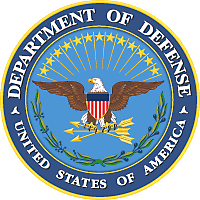 Cataloging Data and Transaction StandardsVolume 12Data Element DictionaryOriginating Office:	Enterprise Business Standards Office Effective:	March 14, 2019Date Element Dictionary
Change HistoryTABLE OF CONTENTSPAGECHAPTER 1, GROUP TABLE INDEX	12-1-1Identifies basic Group Table informationCHAPTER 2, GROUP TABLE NUMBER TO DB2 ELEMENT NAME CROSS REFERENCE	12-2-1Identifies all DB2 element names associated with the Group Table Number/NameCHAPTER 3, USAGE – HOST/COBOL NAME TO TABLE GROUP NUMBER	12-3-1Cross references the Host/COBOL Name to the associated DB2 element nameCHAPTER 4, DATA RECORD NUMBER (DRN) DEFINITIONS and OTHER RECORD DATA	12-4-1Identifies the DRN title and definition in clear text form with other pertinent information on the DRNCHAPTER 5, CLEAR TEXT HOST/COBOL NAME TO DRN CROSS REFERENCE	12-5-1Cross references the Clear Text Host/COBOL name to its associated DRNCHAPTER 6, DRN TO TABLE GROUP NO. APPLICATION CROSS REFERENCE	12-6-1Identifies each Table Group Number where a specific DRN is usedFor XML DRNs with no Direct DB2 Table connection, please refer to the CDTS Volume 12 Quick Access Tool:https://www.dla.mil/HQ/InformationOperations/DLMS/CDS/Publications/ DATA FORMAT INFORMATION 
FOR VOLUME 12The headings in this volume contain abbreviations providing information on the format of the data element, such as whether it’s Fixed (F) or Variable (V) length, character constraints, and the maximum number of characters permitted in the field, referred to as Length (LG).The abbreviations and descriptions for character types are as follows:This Page Left Intentionlly BlankGROUP TABLE NAMEGRP TBL NO.DRNS/ ELEM IN TBLROW/ RECORDLENGTH	GROUP TABLE NAMEGRP TBL NO.DRNS/ ELEM IN TBLROW/ RECORD LENGTH----------------------------------------------------------------------------------------------------------------------------------------------------------------------------------------------------------GROUP TABLE NAMEGRP TBL NO.DRNS/ ELEM IN TBLROW/ RECORDLENGTH	GROUP TABLE NAMEGRP TBL NO.DRNS/ ELEM IN TBLROW/ RECORD LENGTH----------------------------------------------------------------------------------------------------------------------------------------------------------------------------------------------------------GROUP TABLE NAMEGRP TBL NO.DRNS/ ELEM IN TBLROW/ RECORDLENGTH	GROUP TABLE NAMEGRP TBL NO.DRNS/ ELEM IN TBLROW/ RECORD LENGTH----------------------------------------------------------------------------------------------------------------------------------------------------------------------------------------------------------GROUP TABLE NAMEGRP TBL NO.DRNS/ ELEM IN TBLROW/ RECORDLENGTH	GROUP TABLE NAMEGRP TBL NO.DRNS/ ELEM IN TBLROW/ RECORD LENGTH----------------------------------------------------------------------------------------------------------------------------------------------------------------------------------------------------------GROUP TABLE NAMEGRP TBL NO.DRNS/ ELEM IN TBLROW/ RECORDLENGTH	GROUP TABLE NAMEGRP TBL NO.DRNS/ ELEM IN TBLROW/ RECORD LENGTH----------------------------------------------------------------------------------------------------------------------------------------------------------------------------------------------------------GROUP TABLE NAMEGRP TBL NO.DRNS/ ELEM IN TBLROW/ RECORDLENGTH	GROUP TABLE NAMEGRP TBL NO.DRNS/ ELEM IN TBLROW/ RECORD LENGTH----------------------------------------------------------------------------------------------------------------------------------------------------------------------------------------------------------GROUP TABLE NAMEGRP TBL NO.DRNS/ ELEM IN TBLROW/ RECORDLENGTH	GROUP TABLE NAMEGRP TBL NO.DRNS/ ELEM IN TBLROW/ RECORD LENGTH----------------------------------------------------------------------------------------------------------------------------------------------------------------------------------------------------------GROUP TABLE NAMEGRP TBL NO.DRNS/ ELEM IN TBLROW/ RECORDLENGTH	GROUP TABLE NAMEGRP TBL NO.DRNS/ ELEM IN TBLROW/ RECORD LENGTH----------------------------------------------------------------------------------------------------------------------------------------------------------------------------------------------------------No.	GROUP TABLE NAME	KEY	DB2 ELEMENT NAME	DRN	HOST/COBOL NAME	TYPE-LENGTH-DECIMAL--------------------------------------------------------------------------------------------------------------------------------------------------------------------------------------------------------------No.	GROUP TABLE NAME	KEY	DB2 ELEMENT NAME	DRN	HOST/COBOL NAME	TYPE-LENGTH-DECIMAL--------------------------------------------------------------------------------------------------------------------------------------------------------------------------------------------------------------No.	GROUP TABLE NAME	KEY	DB2 ELEMENT NAME	DRN	HOST/COBOL NAME	TYPE-LENGTH-DECIMAL--------------------------------------------------------------------------------------------------------------------------------------------------------------------------------------------------------------No.	GROUP TABLE NAME	KEY	DB2 ELEMENT NAME	DRN	HOST/COBOL NAME	TYPE-LENGTH-DECIMAL--------------------------------------------------------------------------------------------------------------------------------------------------------------------------------------------------------------No.	GROUP TABLE NAME	KEY	DB2 ELEMENT NAME	DRN	HOST/COBOL NAME	TYPE-LENGTH-DECIMAL--------------------------------------------------------------------------------------------------------------------------------------------------------------------------------------------------------------No.	GROUP TABLE NAME	KEY	DB2 ELEMENT NAME	DRN	HOST/COBOL NAME	TYPE-LENGTH-DECIMAL--------------------------------------------------------------------------------------------------------------------------------------------------------------------------------------------------------------No.	GROUP TABLE NAME	KEY	DB2 ELEMENT NAME	DRN	HOST/COBOL NAME	TYPE-LENGTH-DECIMAL--------------------------------------------------------------------------------------------------------------------------------------------------------------------------------------------------------------No.	GROUP TABLE NAME	KEY	DB2 ELEMENT NAME	DRN	HOST/COBOL NAME	TYPE-LENGTH-DECIMAL--------------------------------------------------------------------------------------------------------------------------------------------------------------------------------------------------------------No.	GROUP TABLE NAME	KEY	DB2 ELEMENT NAME	DRN	HOST/COBOL NAME	TYPE-LENGTH-DECIMAL--------------------------------------------------------------------------------------------------------------------------------------------------------------------------------------------------------------No.	GROUP TABLE NAME	KEY	DB2 ELEMENT NAME	DRN	HOST/COBOL NAME	TYPE-LENGTH-DECIMAL--------------------------------------------------------------------------------------------------------------------------------------------------------------------------------------------------------------No.	GROUP TABLE NAME	KEY	DB2 ELEMENT NAME	DRN	HOST/COBOL NAME	TYPE-LENGTH-DECIMAL--------------------------------------------------------------------------------------------------------------------------------------------------------------------------------------------------------------No.	GROUP TABLE NAME	KEY	DB2 ELEMENT NAME	DRN	HOST/COBOL NAME	TYPE-LENGTH-DECIMAL--------------------------------------------------------------------------------------------------------------------------------------------------------------------------------------------------------------No.	GROUP TABLE NAME	KEY	DB2 ELEMENT NAME	DRN	HOST/COBOL NAME	TYPE-LENGTH-DECIMAL--------------------------------------------------------------------------------------------------------------------------------------------------------------------------------------------------------------No.	GROUP TABLE NAME	KEY	DB2 ELEMENT NAME	DRN	HOST/COBOL NAME	TYPE-LENGTH-DECIMAL--------------------------------------------------------------------------------------------------------------------------------------------------------------------------------------------------------------No.	GROUP TABLE NAME	KEY	DB2 ELEMENT NAME	DRN	HOST/COBOL NAME	TYPE-LENGTH-DECIMAL--------------------------------------------------------------------------------------------------------------------------------------------------------------------------------------------------------------No.	GROUP TABLE NAME	KEY	DB2 ELEMENT NAME	DRN	HOST/COBOL NAME	TYPE-LENGTH-DECIMAL--------------------------------------------------------------------------------------------------------------------------------------------------------------------------------------------------------------No.	GROUP TABLE NAME	KEY	DB2 ELEMENT NAME	DRN	HOST/COBOL NAME	TYPE-LENGTH-DECIMAL--------------------------------------------------------------------------------------------------------------------------------------------------------------------------------------------------------------No.	GROUP TABLE NAME	KEY	DB2 ELEMENT NAME	DRN	HOST/COBOL NAME	TYPE-LENGTH-DECIMAL--------------------------------------------------------------------------------------------------------------------------------------------------------------------------------------------------------------No.	GROUP TABLE NAME	KEY	DB2 ELEMENT NAME	DRN	HOST/COBOL NAME	TYPE-LENGTH-DECIMAL--------------------------------------------------------------------------------------------------------------------------------------------------------------------------------------------------------------No.	GROUP TABLE NAME	KEY	DB2 ELEMENT NAME	DRN	HOST/COBOL NAME	TYPE-LENGTH-DECIMAL--------------------------------------------------------------------------------------------------------------------------------------------------------------------------------------------------------------No.	GROUP TABLE NAME	KEY	DB2 ELEMENT NAME	DRN	HOST/COBOL NAME	TYPE-LENGTH-DECIMAL--------------------------------------------------------------------------------------------------------------------------------------------------------------------------------------------------------------No.	GROUP TABLE NAME	KEY	DB2 ELEMENT NAME	DRN	HOST/COBOL NAME	TYPE-LENGTH-DECIMAL--------------------------------------------------------------------------------------------------------------------------------------------------------------------------------------------------------------No.	GROUP TABLE NAME	KEY	DB2 ELEMENT NAME	DRN	HOST/COBOL NAME	TYPE-LENGTH-DECIMAL--------------------------------------------------------------------------------------------------------------------------------------------------------------------------------------------------------------No.	GROUP TABLE NAME	KEY	DB2 ELEMENT NAME	DRN	HOST/COBOL NAME	TYPE-LENGTH-DECIMAL--------------------------------------------------------------------------------------------------------------------------------------------------------------------------------------------------------------No.	GROUP TABLE NAME	KEY	DB2 ELEMENT NAME	DRN	HOST/COBOL NAME	TYPE-LENGTH-DECIMAL--------------------------------------------------------------------------------------------------------------------------------------------------------------------------------------------------------------No.	GROUP TABLE NAME	KEY	DB2 ELEMENT NAME	DRN	HOST/COBOL NAME	TYPE-LENGTH-DECIMAL--------------------------------------------------------------------------------------------------------------------------------------------------------------------------------------------------------------No.	GROUP TABLE NAME	KEY	DB2 ELEMENT NAME	DRN	HOST/COBOL NAME	TYPE-LENGTH-DECIMAL--------------------------------------------------------------------------------------------------------------------------------------------------------------------------------------------------------------No.	GROUP TABLE NAME	KEY	DB2 ELEMENT NAME	DRN	HOST/COBOL NAME	TYPE-LENGTH-DECIMAL--------------------------------------------------------------------------------------------------------------------------------------------------------------------------------------------------------------No.	GROUP TABLE NAME	KEY	DB2 ELEMENT NAME	DRN	HOST/COBOL NAME	TYPE-LENGTH-DECIMAL--------------------------------------------------------------------------------------------------------------------------------------------------------------------------------------------------------------No.	GROUP TABLE NAME	KEY	DB2 ELEMENT NAME	DRN	HOST/COBOL NAME	TYPE-LENGTH-DECIMAL--------------------------------------------------------------------------------------------------------------------------------------------------------------------------------------------------------------No.	GROUP TABLE NAME	KEY	DB2 ELEMENT NAME	DRN	HOST/COBOL NAME	TYPE-LENGTH-DECIMAL--------------------------------------------------------------------------------------------------------------------------------------------------------------------------------------------------------------No.	GROUP TABLE NAME	KEY	DB2 ELEMENT NAME	DRN	HOST/COBOL NAME	TYPE-LENGTH-DECIMAL--------------------------------------------------------------------------------------------------------------------------------------------------------------------------------------------------------------No.	GROUP TABLE NAME	KEY	DB2 ELEMENT NAME	DRN	HOST/COBOL NAME	TYPE-LENGTH-DECIMAL--------------------------------------------------------------------------------------------------------------------------------------------------------------------------------------------------------------No.	GROUP TABLE NAME	KEY	DB2 ELEMENT NAME	DRN	HOST/COBOL NAME	TYPE-LENGTH-DECIMAL--------------------------------------------------------------------------------------------------------------------------------------------------------------------------------------------------------------No.	GROUP TABLE NAME	KEY	DB2 ELEMENT NAME	DRN	HOST/COBOL NAME	TYPE-LENGTH-DECIMAL--------------------------------------------------------------------------------------------------------------------------------------------------------------------------------------------------------------No.	GROUP TABLE NAME	KEY	DB2 ELEMENT NAME	DRN	HOST/COBOL NAME	TYPE-LENGTH-DECIMAL--------------------------------------------------------------------------------------------------------------------------------------------------------------------------------------------------------------No.	GROUP TABLE NAME	KEY	DB2 ELEMENT NAME	DRN	HOST/COBOL NAME	TYPE-LENGTH-DECIMAL--------------------------------------------------------------------------------------------------------------------------------------------------------------------------------------------------------------No.	GROUP TABLE NAME	KEY	DB2 ELEMENT NAME	DRN	HOST/COBOL NAME	TYPE-LENGTH-DECIMAL--------------------------------------------------------------------------------------------------------------------------------------------------------------------------------------------------------------No.	GROUP TABLE NAME	KEY	DB2 ELEMENT NAME	DRN	HOST/COBOL NAME	TYPE-LENGTH-DECIMAL--------------------------------------------------------------------------------------------------------------------------------------------------------------------------------------------------------------No.	GROUP TABLE NAME	KEY	DB2 ELEMENT NAME	DRN	HOST/COBOL NAME	TYPE-LENGTH-DECIMAL--------------------------------------------------------------------------------------------------------------------------------------------------------------------------------------------------------------No.	GROUP TABLE NAME	KEY	DB2 ELEMENT NAME	DRN	HOST/COBOL NAME	TYPE-LENGTH-DECIMAL--------------------------------------------------------------------------------------------------------------------------------------------------------------------------------------------------------------No.	GROUP TABLE NAME	KEY	DB2 ELEMENT NAME	DRN	HOST/COBOL NAME	TYPE-LENGTH-DECIMAL--------------------------------------------------------------------------------------------------------------------------------------------------------------------------------------------------------------No.	GROUP TABLE NAME	KEY	DB2 ELEMENT NAME	DRN	HOST/COBOL NAME	TYPE-LENGTH-DECIMAL--------------------------------------------------------------------------------------------------------------------------------------------------------------------------------------------------------------No.	GROUP TABLE NAME	KEY	DB2 ELEMENT NAME	DRN	HOST/COBOL NAME	TYPE-LENGTH-DECIMAL--------------------------------------------------------------------------------------------------------------------------------------------------------------------------------------------------------------No.	GROUP TABLE NAME	KEY	DB2 ELEMENT NAME	DRN	HOST/COBOL NAME	TYPE-LENGTH-DECIMAL--------------------------------------------------------------------------------------------------------------------------------------------------------------------------------------------------------------No.	GROUP TABLE NAME	KEY	DB2 ELEMENT NAME	DRN	HOST/COBOL NAME	TYPE-LENGTH-DECIMAL--------------------------------------------------------------------------------------------------------------------------------------------------------------------------------------------------------------No.	GROUP TABLE NAME	KEY	DB2 ELEMENT NAME	DRN	HOST/COBOL NAME	TYPE-LENGTH-DECIMAL--------------------------------------------------------------------------------------------------------------------------------------------------------------------------------------------------------------No.	GROUP TABLE NAME	KEY	DB2 ELEMENT NAME	DRN	HOST/COBOL NAME	TYPE-LENGTH-DECIMAL--------------------------------------------------------------------------------------------------------------------------------------------------------------------------------------------------------------No.	GROUP TABLE NAME	KEY	DB2 ELEMENT NAME	DRN	HOST/COBOL NAME	TYPE-LENGTH-DECIMAL--------------------------------------------------------------------------------------------------------------------------------------------------------------------------------------------------------------No.	GROUP TABLE NAME	KEY	DB2 ELEMENT NAME	DRN	HOST/COBOL NAME	TYPE-LENGTH-DECIMAL--------------------------------------------------------------------------------------------------------------------------------------------------------------------------------------------------------------No.	GROUP TABLE NAME	KEY	DB2 ELEMENT NAME	DRN	HOST/COBOL NAME	TYPE-LENGTH-DECIMAL--------------------------------------------------------------------------------------------------------------------------------------------------------------------------------------------------------------No.	GROUP TABLE NAME	KEY	DB2 ELEMENT NAME	DRN	HOST/COBOL NAME	TYPE-LENGTH-DECIMAL--------------------------------------------------------------------------------------------------------------------------------------------------------------------------------------------------------------No.	GROUP TABLE NAME	KEY	DB2 ELEMENT NAME	DRN	HOST/COBOL NAME	TYPE-LENGTH-DECIMAL--------------------------------------------------------------------------------------------------------------------------------------------------------------------------------------------------------------No.	GROUP TABLE NAME	KEY	DB2 ELEMENT NAME	DRN	HOST/COBOL NAME	TYPE-LENGTH-DECIMAL--------------------------------------------------------------------------------------------------------------------------------------------------------------------------------------------------------------No.	GROUP TABLE NAME	KEY	DB2 ELEMENT NAME	DRN	HOST/COBOL NAME	TYPE-LENGTH-DECIMAL--------------------------------------------------------------------------------------------------------------------------------------------------------------------------------------------------------------No.	GROUP TABLE NAME	KEY	DB2 ELEMENT NAME	DRN	HOST/COBOL NAME	TYPE-LENGTH-DECIMAL--------------------------------------------------------------------------------------------------------------------------------------------------------------------------------------------------------------No.	GROUP TABLE NAME	KEY	DB2 ELEMENT NAME	DRN	HOST/COBOL NAME	TYPE-LENGTH-DECIMAL--------------------------------------------------------------------------------------------------------------------------------------------------------------------------------------------------------------No.	GROUP TABLE NAME	KEY	DB2 ELEMENT NAME	DRN	HOST/COBOL NAME	TYPE-LENGTH-DECIMAL--------------------------------------------------------------------------------------------------------------------------------------------------------------------------------------------------------------No.	GROUP TABLE NAME	KEY	DB2 ELEMENT NAME	DRN	HOST/COBOL NAME	TYPE-LENGTH-DECIMAL--------------------------------------------------------------------------------------------------------------------------------------------------------------------------------------------------------------No.	GROUP TABLE NAME	KEY	DB2 ELEMENT NAME	DRN	HOST/COBOL NAME	TYPE-LENGTH-DECIMAL--------------------------------------------------------------------------------------------------------------------------------------------------------------------------------------------------------------No.	GROUP TABLE NAME	KEY	DB2 ELEMENT NAME	DRN	HOST/COBOL NAME	TYPE-LENGTH-DECIMAL--------------------------------------------------------------------------------------------------------------------------------------------------------------------------------------------------------------No.	GROUP TABLE NAME	KEY	DB2 ELEMENT NAME	DRN	HOST/COBOL NAME	TYPE-LENGTH-DECIMAL--------------------------------------------------------------------------------------------------------------------------------------------------------------------------------------------------------------No.	GROUP TABLE NAME	KEY	DB2 ELEMENT NAME	DRN	HOST/COBOL NAME	TYPE-LENGTH-DECIMAL--------------------------------------------------------------------------------------------------------------------------------------------------------------------------------------------------------------No.	GROUP TABLE NAME	KEY	DB2 ELEMENT NAME	DRN	HOST/COBOL NAME	TYPE-LENGTH-DECIMAL--------------------------------------------------------------------------------------------------------------------------------------------------------------------------------------------------------------No.	GROUP TABLE NAME	KEY	DB2 ELEMENT NAME	DRN	HOST/COBOL NAME	TYPE-LENGTH-DECIMAL--------------------------------------------------------------------------------------------------------------------------------------------------------------------------------------------------------------No.	GROUP TABLE NAME	KEY	DB2 ELEMENT NAME	DRN	HOST/COBOL NAME	TYPE-LENGTH-DECIMAL--------------------------------------------------------------------------------------------------------------------------------------------------------------------------------------------------------------No.	GROUP TABLE NAME	KEY	DB2 ELEMENT NAME	DRN	HOST/COBOL NAME	TYPE-LENGTH-DECIMAL--------------------------------------------------------------------------------------------------------------------------------------------------------------------------------------------------------------No.	GROUP TABLE NAME	KEY	DB2 ELEMENT NAME	DRN	HOST/COBOL NAME	TYPE-LENGTH-DECIMAL--------------------------------------------------------------------------------------------------------------------------------------------------------------------------------------------------------------No.	GROUP TABLE NAME	KEY	DB2 ELEMENT NAME	DRN	HOST/COBOL NAME	TYPE-LENGTH-DECIMAL--------------------------------------------------------------------------------------------------------------------------------------------------------------------------------------------------------------No.	GROUP TABLE NAME	KEY	DB2 ELEMENT NAME	DRN	HOST/COBOL NAME	TYPE-LENGTH-DECIMAL--------------------------------------------------------------------------------------------------------------------------------------------------------------------------------------------------------------No.	GROUP TABLE NAME	KEY	DB2 ELEMENT NAME	DRN	HOST/COBOL NAME	TYPE-LENGTH-DECIMAL--------------------------------------------------------------------------------------------------------------------------------------------------------------------------------------------------------------No.	GROUP TABLE NAME	KEY	DB2 ELEMENT NAME	DRN	HOST/COBOL NAME	TYPE-LENGTH-DECIMAL--------------------------------------------------------------------------------------------------------------------------------------------------------------------------------------------------------------No.	GROUP TABLE NAME	KEY	DB2 ELEMENT NAME	DRN	HOST/COBOL NAME	TYPE-LENGTH-DECIMAL--------------------------------------------------------------------------------------------------------------------------------------------------------------------------------------------------------------No.	GROUP TABLE NAME	KEY	DB2 ELEMENT NAME	DRN	HOST/COBOL NAME	TYPE-LENGTH-DECIMAL--------------------------------------------------------------------------------------------------------------------------------------------------------------------------------------------------------------No.	GROUP TABLE NAME	KEY	DB2 ELEMENT NAME	DRN	HOST/COBOL NAME	TYPE-LENGTH-DECIMAL--------------------------------------------------------------------------------------------------------------------------------------------------------------------------------------------------------------No.	GROUP TABLE NAME	KEY	DB2 ELEMENT NAME	DRN	HOST/COBOL NAME	TYPE-LENGTH-DECIMAL--------------------------------------------------------------------------------------------------------------------------------------------------------------------------------------------------------------No.	GROUP TABLE NAME	KEY	DB2 ELEMENT NAME	DRN	HOST/COBOL NAME	TYPE-LENGTH-DECIMAL--------------------------------------------------------------------------------------------------------------------------------------------------------------------------------------------------------------No.	GROUP TABLE NAME	KEY	DB2 ELEMENT NAME	DRN	HOST/COBOL NAME	TYPE-LENGTH-DECIMAL--------------------------------------------------------------------------------------------------------------------------------------------------------------------------------------------------------------No.	GROUP TABLE NAME	KEY	DB2 ELEMENT NAME	DRN	HOST/COBOL NAME	TYPE-LENGTH-DECIMAL--------------------------------------------------------------------------------------------------------------------------------------------------------------------------------------------------------------No.	GROUP TABLE NAME	KEY	DB2 ELEMENT NAME	DRN	HOST/COBOL NAME	TYPE-LENGTH-DECIMAL--------------------------------------------------------------------------------------------------------------------------------------------------------------------------------------------------------------No.	GROUP TABLE NAME	KEY	DB2 ELEMENT NAME	DRN	HOST/COBOL NAME	TYPE-LENGTH-DECIMAL--------------------------------------------------------------------------------------------------------------------------------------------------------------------------------------------------------------No.	GROUP TABLE NAME	KEY	DB2 ELEMENT NAME	DRN	HOST/COBOL NAME	TYPE-LENGTH-DECIMAL--------------------------------------------------------------------------------------------------------------------------------------------------------------------------------------------------------------No.	GROUP TABLE NAME	KEY	DB2 ELEMENT NAME	DRN	HOST/COBOL NAME	TYPE-LENGTH-DECIMAL--------------------------------------------------------------------------------------------------------------------------------------------------------------------------------------------------------------No.	GROUP TABLE NAME	KEY	DB2 ELEMENT NAME	DRN	HOST/COBOL NAME	TYPE-LENGTH-DECIMAL--------------------------------------------------------------------------------------------------------------------------------------------------------------------------------------------------------------No.	GROUP TABLE NAME	KEY	DB2 ELEMENT NAME	DRN	HOST/COBOL NAME	TYPE-LENGTH-DECIMAL--------------------------------------------------------------------------------------------------------------------------------------------------------------------------------------------------------------No.	GROUP TABLE NAME	KEY	DB2 ELEMENT NAME	DRN	HOST/COBOL NAME	TYPE-LENGTH-DECIMAL--------------------------------------------------------------------------------------------------------------------------------------------------------------------------------------------------------------No.	GROUP TABLE NAME	KEY	DB2 ELEMENT NAME	DRN	HOST/COBOL NAME	TYPE-LENGTH-DECIMAL--------------------------------------------------------------------------------------------------------------------------------------------------------------------------------------------------------------No.	GROUP TABLE NAME	KEY	DB2 ELEMENT NAME	DRN	HOST/COBOL NAME	TYPE-LENGTH-DECIMAL--------------------------------------------------------------------------------------------------------------------------------------------------------------------------------------------------------------No.	GROUP TABLE NAME	KEY	DB2 ELEMENT NAME	DRN	HOST/COBOL NAME	TYPE-LENGTH-DECIMAL--------------------------------------------------------------------------------------------------------------------------------------------------------------------------------------------------------------No.	GROUP TABLE NAME	KEY	DB2 ELEMENT NAME	DRN	HOST/COBOL NAME	TYPE-LENGTH-DECIMAL--------------------------------------------------------------------------------------------------------------------------------------------------------------------------------------------------------------No.	GROUP TABLE NAME	KEY	DB2 ELEMENT NAME	DRN	HOST/COBOL NAME	TYPE-LENGTH-DECIMAL--------------------------------------------------------------------------------------------------------------------------------------------------------------------------------------------------------------No.	GROUP TABLE NAME	KEY	DB2 ELEMENT NAME	DRN	HOST/COBOL NAME	TYPE-LENGTH-DECIMAL--------------------------------------------------------------------------------------------------------------------------------------------------------------------------------------------------------------No.	GROUP TABLE NAME	KEY	DB2 ELEMENT NAME	DRN	HOST/COBOL NAME	TYPE-LENGTH-DECIMAL--------------------------------------------------------------------------------------------------------------------------------------------------------------------------------------------------------------No.	GROUP TABLE NAME	KEY	DB2 ELEMENT NAME	DRN	HOST/COBOL NAME	TYPE-LENGTH-DECIMAL--------------------------------------------------------------------------------------------------------------------------------------------------------------------------------------------------------------No.	GROUP TABLE NAME	KEY	DB2 ELEMENT NAME	DRN	HOST/COBOL NAME	TYPE-LENGTH-DECIMAL--------------------------------------------------------------------------------------------------------------------------------------------------------------------------------------------------------------No.	GROUP TABLE NAME	KEY	DB2 ELEMENT NAME	DRN	HOST/COBOL NAME	TYPE-LENGTH-DECIMAL--------------------------------------------------------------------------------------------------------------------------------------------------------------------------------------------------------------No.	GROUP TABLE NAME	KEY	DB2 ELEMENT NAME	DRN	HOST/COBOL NAME	TYPE-LENGTH-DECIMAL--------------------------------------------------------------------------------------------------------------------------------------------------------------------------------------------------------------This Page Left Intentionally BlankHOST/COBAL NAME	DB2 ELEMENT NAME	No.	HOST/COBAL NAME	DB2 ELEMENT NAME	No.--------------------------------------------------------------------------------------------------------------------------------------------------------------------------------------------------------------HOST/COBAL NAME	DB2 ELEMENT NAME	No.	HOST/COBAL NAME	DB2 ELEMENT NAME	No.--------------------------------------------------------------------------------------------------------------------------------------------------------------------------------------------------------------HOST/COBAL NAME	DB2 ELEMENT NAME	No.	HOST/COBAL NAME	DB2 ELEMENT NAME	No.--------------------------------------------------------------------------------------------------------------------------------------------------------------------------------------------------------------HOST/COBAL NAME	DB2 ELEMENT NAME	No.	HOST/COBAL NAME	DB2 ELEMENT NAME	No.--------------------------------------------------------------------------------------------------------------------------------------------------------------------------------------------------------------HOST/COBAL NAME	DB2 ELEMENT NAME	No.	HOST/COBAL NAME	DB2 ELEMENT NAME	No.--------------------------------------------------------------------------------------------------------------------------------------------------------------------------------------------------------------HOST/COBAL NAME	DB2 ELEMENT NAME	No.	HOST/COBAL NAME	DB2 ELEMENT NAME	No.--------------------------------------------------------------------------------------------------------------------------------------------------------------------------------------------------------------HOST/COBAL NAME	DB2 ELEMENT NAME	No.	HOST/COBAL NAME	DB2 ELEMENT NAME	No.--------------------------------------------------------------------------------------------------------------------------------------------------------------------------------------------------------------HOST/COBAL NAME	DB2 ELEMENT NAME	No.	HOST/COBAL NAME	DB2 ELEMENT NAME	No.--------------------------------------------------------------------------------------------------------------------------------------------------------------------------------------------------------------HOST/COBAL NAME	DB2 ELEMENT NAME	No.	HOST/COBAL NAME	DB2 ELEMENT NAME	No.--------------------------------------------------------------------------------------------------------------------------------------------------------------------------------------------------------------HOST/COBAL NAME	DB2 ELEMENT NAME	No.	HOST/COBAL NAME	DB2 ELEMENT NAME	No.--------------------------------------------------------------------------------------------------------------------------------------------------------------------------------------------------------------HOST/COBAL NAME	DB2 ELEMENT NAME	No.	HOST/COBAL NAME	DB2 ELEMENT NAME	No.--------------------------------------------------------------------------------------------------------------------------------------------------------------------------------------------------------------HOST/COBAL NAME	DB2 ELEMENT NAME	No.	HOST/COBAL NAME	DB2 ELEMENT NAME	No.--------------------------------------------------------------------------------------------------------------------------------------------------------------------------------------------------------------HOST/COBAL NAME	DB2 ELEMENT NAME	No.	HOST/COBAL NAME	DB2 ELEMENT NAME	No.--------------------------------------------------------------------------------------------------------------------------------------------------------------------------------------------------------------HOST/COBAL NAME	DB2 ELEMENT NAME	No.	HOST/COBAL NAME	DB2 ELEMENT NAME	No.--------------------------------------------------------------------------------------------------------------------------------------------------------------------------------------------------------------HOST/COBAL NAME	DB2 ELEMENT NAME	No.	HOST/COBAL NAME	DB2 ELEMENT NAME	No.--------------------------------------------------------------------------------------------------------------------------------------------------------------------------------------------------------------HOST/COBAL NAME	DB2 ELEMENT NAME	No.	HOST/COBAL NAME	DB2 ELEMENT NAME	No.--------------------------------------------------------------------------------------------------------------------------------------------------------------------------------------------------------------HOST/COBAL NAME	DB2 ELEMENT NAME	No.	HOST/COBAL NAME	DB2 ELEMENT NAME	No.--------------------------------------------------------------------------------------------------------------------------------------------------------------------------------------------------------------HOST/COBAL NAME	DB2 ELEMENT NAME	No.	HOST/COBAL NAME	DB2 ELEMENT NAME	No.--------------------------------------------------------------------------------------------------------------------------------------------------------------------------------------------------------------HOST/COBAL NAME	DB2 ELEMENT NAME	No.	HOST/COBAL NAME	DB2 ELEMENT NAME	No.--------------------------------------------------------------------------------------------------------------------------------------------------------------------------------------------------------------HOST/COBAL NAME	DB2 ELEMENT NAME	No.	HOST/COBAL NAME	DB2 ELEMENT NAME	No.--------------------------------------------------------------------------------------------------------------------------------------------------------------------------------------------------------------HOST/COBAL NAME	DB2 ELEMENT NAME	No.	HOST/COBAL NAME	DB2 ELEMENT NAME	No.--------------------------------------------------------------------------------------------------------------------------------------------------------------------------------------------------------------HOST/COBAL NAME	DB2 ELEMENT NAME	No.	HOST/COBAL NAME	DB2 ELEMENT NAME	No.--------------------------------------------------------------------------------------------------------------------------------------------------------------------------------------------------------------HOST/COBAL NAME	DB2 ELEMENT NAME	No.	HOST/COBAL NAME	DB2 ELEMENT NAME	No.--------------------------------------------------------------------------------------------------------------------------------------------------------------------------------------------------------------HOST/COBAL NAME	DB2 ELEMENT NAME	No.	HOST/COBAL NAME	DB2 ELEMENT NAME	No.--------------------------------------------------------------------------------------------------------------------------------------------------------------------------------------------------------------HOST/COBAL NAME	DB2 ELEMENT NAME	No.	HOST/COBAL NAME	DB2 ELEMENT NAME	No.--------------------------------------------------------------------------------------------------------------------------------------------------------------------------------------------------------------HOST/COBAL NAME	DB2 ELEMENT NAME	No.	HOST/COBAL NAME	DB2 ELEMENT NAME	No.--------------------------------------------------------------------------------------------------------------------------------------------------------------------------------------------------------------HOST/COBAL NAME	DB2 ELEMENT NAME	No.	HOST/COBAL NAME	DB2 ELEMENT NAME	No.--------------------------------------------------------------------------------------------------------------------------------------------------------------------------------------------------------------HOST/COBAL NAME	DB2 ELEMENT NAME	No.	HOST/COBAL NAME	DB2 ELEMENT NAME	No.--------------------------------------------------------------------------------------------------------------------------------------------------------------------------------------------------------------HOST/COBAL NAME	DB2 ELEMENT NAME	No.	HOST/COBAL NAME	DB2 ELEMENT NAME	No.--------------------------------------------------------------------------------------------------------------------------------------------------------------------------------------------------------------HOST/COBAL NAME	DB2 ELEMENT NAME	No.	HOST/COBAL NAME	DB2 ELEMENT NAME	No.--------------------------------------------------------------------------------------------------------------------------------------------------------------------------------------------------------------HOST/COBAL NAME	DB2 ELEMENT NAME	No.	HOST/COBAL NAME	DB2 ELEMENT NAME	No.--------------------------------------------------------------------------------------------------------------------------------------------------------------------------------------------------------------HOST/COBAL NAME	DB2 ELEMENT NAME	No.	HOST/COBAL NAME	DB2 ELEMENT NAME	No.--------------------------------------------------------------------------------------------------------------------------------------------------------------------------------------------------------------HOST/COBAL NAME	DB2 ELEMENT NAME	No.	HOST/COBAL NAME	DB2 ELEMENT NAME	No.--------------------------------------------------------------------------------------------------------------------------------------------------------------------------------------------------------------HOST/COBAL NAME	DB2 ELEMENT NAME	No.	HOST/COBAL NAME	DB2 ELEMENT NAME	No.--------------------------------------------------------------------------------------------------------------------------------------------------------------------------------------------------------------HOST/COBAL NAME	DB2 ELEMENT NAME	No.	HOST/COBAL NAME	DB2 ELEMENT NAME	No.--------------------------------------------------------------------------------------------------------------------------------------------------------------------------------------------------------------HOST/COBAL NAME	DB2 ELEMENT NAME	No.	HOST/COBAL NAME	DB2 ELEMENT NAME	No.--------------------------------------------------------------------------------------------------------------------------------------------------------------------------------------------------------------HOST/COBAL NAME	DB2 ELEMENT NAME	No.	HOST/COBAL NAME	DB2 ELEMENT NAME	No.--------------------------------------------------------------------------------------------------------------------------------------------------------------------------------------------------------------HOST/COBAL NAME	DB2 ELEMENT NAME	No.	HOST/COBAL NAME	DB2 ELEMENT NAME	No.--------------------------------------------------------------------------------------------------------------------------------------------------------------------------------------------------------------HOST/COBAL NAME	DB2 ELEMENT NAME	No.	HOST/COBAL NAME	DB2 ELEMENT NAME	No.--------------------------------------------------------------------------------------------------------------------------------------------------------------------------------------------------------------HOST/COBAL NAME	DB2 ELEMENT NAME	No.	HOST/COBAL NAME	DB2 ELEMENT NAME	No.--------------------------------------------------------------------------------------------------------------------------------------------------------------------------------------------------------------HOST/COBAL NAME	DB2 ELEMENT NAME	No.	HOST/COBAL NAME	DB2 ELEMENT NAME	No.--------------------------------------------------------------------------------------------------------------------------------------------------------------------------------------------------------------HOST/COBAL NAME	DB2 ELEMENT NAME	No.	HOST/COBAL NAME	DB2 ELEMENT NAME	No.--------------------------------------------------------------------------------------------------------------------------------------------------------------------------------------------------------------HOST/COBAL NAME	DB2 ELEMENT NAME	No.	HOST/COBAL NAME	DB2 ELEMENT NAME	No.--------------------------------------------------------------------------------------------------------------------------------------------------------------------------------------------------------------HOST/COBAL NAME	DB2 ELEMENT NAME	No.	HOST/COBAL NAME	DB2 ELEMENT NAME	No.--------------------------------------------------------------------------------------------------------------------------------------------------------------------------------------------------------------HOST/COBAL NAME	DB2 ELEMENT NAME	No.	HOST/COBAL NAME	DB2 ELEMENT NAME	No.--------------------------------------------------------------------------------------------------------------------------------------------------------------------------------------------------------------HOST/COBAL NAME	DB2 ELEMENT NAME	No.	HOST/COBAL NAME	DB2 ELEMENT NAME	No.--------------------------------------------------------------------------------------------------------------------------------------------------------------------------------------------------------------HOST/COBAL NAME	DB2 ELEMENT NAME	No.	HOST/COBAL NAME	DB2 ELEMENT NAME	No.--------------------------------------------------------------------------------------------------------------------------------------------------------------------------------------------------------------HOST/COBAL NAME	DB2 ELEMENT NAME	No.	HOST/COBAL NAME	DB2 ELEMENT NAME	No.--------------------------------------------------------------------------------------------------------------------------------------------------------------------------------------------------------------HOST/COBAL NAME	DB2 ELEMENT NAME	No.	HOST/COBAL NAME	DB2 ELEMENT NAME	No.--------------------------------------------------------------------------------------------------------------------------------------------------------------------------------------------------------------HOST/COBAL NAME	DB2 ELEMENT NAME	No.	HOST/COBAL NAME	DB2 ELEMENT NAME	No.--------------------------------------------------------------------------------------------------------------------------------------------------------------------------------------------------------------HOST/COBAL NAME	DB2 ELEMENT NAME	No.	HOST/COBAL NAME	DB2 ELEMENT NAME	No.--------------------------------------------------------------------------------------------------------------------------------------------------------------------------------------------------------------HOST/COBAL NAME	DB2 ELEMENT NAME	No.	HOST/COBAL NAME	DB2 ELEMENT NAME	No.--------------------------------------------------------------------------------------------------------------------------------------------------------------------------------------------------------------HOST/COBAL NAME	DB2 ELEMENT NAME	No.	HOST/COBAL NAME	DB2 ELEMENT NAME	No.--------------------------------------------------------------------------------------------------------------------------------------------------------------------------------------------------------------HOST/COBAL NAME	DB2 ELEMENT NAME	No.	HOST/COBAL NAME	DB2 ELEMENT NAME	No.--------------------------------------------------------------------------------------------------------------------------------------------------------------------------------------------------------------HOST/COBAL NAME	DB2 ELEMENT NAME	No.	HOST/COBAL NAME	DB2 ELEMENT NAME	No.--------------------------------------------------------------------------------------------------------------------------------------------------------------------------------------------------------------HOST/COBAL NAME	DB2 ELEMENT NAME	No.	HOST/COBAL NAME	DB2 ELEMENT NAME	No.--------------------------------------------------------------------------------------------------------------------------------------------------------------------------------------------------------------This Page Left Intentionally BlankCHAPTER 4 DATA DICTIONARY DRN DEFINITIONSAND OTHER RECORD DATA0010	ORGN-IDEN-CLRTXT-LI-SEG	ORG_ID_TXT_SG_0010	V	VARCHAR 1096 ORGANIZATIONAL IDENTIFICATION IN THE CLEAR TEXT LINE SEGM"VARIABLE LENGTH MISCELLANEOUS CAGE (COMMERCIAL AND GOVERNMENT ENTITY)CLEAR TEXT DATA WHICH CAN NOT BE RECORDED IN ANY OTHER CAGE RELATED DATAELEMENT. INFORMATION MAY CONSIST OF RELATED CAGE TECHNICIAN NOTATIONS.CODING EXPLANATIONS, OR ADDITIONAL PERTINENT INFORMATION DESCRIBING THECAGE ENTITY."0011	OE-LI-SEG-NBR-EXPLN	OE_LI_SEG_EXP_0011	F	VARCHAR 140 ORGANIZATIONAL ENTITY LINE SEGMENT NUMBER EXPLANATION"A SINGLE LINE OF VARIABLE LENGTH DATA, MAXIMUM OF 36S POSITIONS, CONSTITUTING IN THE CLEAR ORGANIZATIONAL IDENTIFICATION INFORMATION. A SEGMENT MAY CONSIST OF RELATED NOTATIONS SUCH AS, USE APPLICABLE FACILITY CODE, AND OTHER CLEAR TEXT INFORMATION PERTINENT TO A PARTICULAR COMMERCIAL AND GOVERNMENT ENTITY. THIS DRN WILL APPLY TO LINES 23-59 AND ANY PART THEREOF. AN EXPLANATION OF A CODE THAT IDENTIFIES THE TYPE OF LINE SEGMENT, IN THE CLEAR TEXT, COMPRISING AN ORGANIZATIONAL ENTITY RECORD. NUMERIC RANGE 01-59. "0012	INDV-FOR-NATL-EMPL-ID	FOR_EMPL_ID_0012	F	CHAR	10INDIVIDUAL FOREIGN NATIONAL EMPLOYEE IDENTIFIERTHE IDENTIFIER THAT REPRESENTS THIS INDIVIDUAL EMPLOYEE - FOREIGN NATIONAL ONLY.0013	INDV-FOR-NATL-EMPL-AGCY	FOR_EMPL_AGCY_0013	F	CHAR	60INDIVIDUAL FOREIGN NATIONAL EMPLOYEE AGENCY NAMETHE NAME OF THE AGENCY THAT EMPLOYED THIS INDIVIDUAL - FOREIGN NATIONAL ONLY.0014	INDV-FOR-NATL-EMPL-CTRY	FOR_CTRY_NM_0014	F	CHAR	3INDIVIDUAL FOREIGN NATIONAL EMPLOYEE COUNTRY NAME CODETHE CODE THAT REPRESENTS THE COUNTRY THAT THIS INDIVIDUAL EMPLOYEE REPRESENTS - FOREIGN NATIONAL ONLY.0015	INDV-FOR-NATL-EMPL-DOB	FOR_EMPL_DOB_0015	F	INTEGER	8INDIVIDUAL FOREIGN NATIONAL EMPLOYEE DATE-OF-BIRTH DATETHE DATE OF BIRTH OF THIS INDIVIDUAL EMPLOYEE - FOREIGN NATIONAL ONLY. VALID VALUES: VALID DATE OF THE FORMAT YYYYMMDD.0016	INDV-FOR-NATL-EMPL-POB	FOR_EMPL_POB_0016	F	CHAR	36INDIVIDUAL FOREIGN NATIONAL EMPLOYEE PLACE-OF-BIRTH NAMETHE NAME OF THE PLACE OF BIRTH OF THIS INDIVIDUAL EMPLOYEE - FOREIGN NATIONAL ONLY.0017	INDV-FOR-NATL-CTZN-CTRY	FOR_CTZN_CTRY_0017	F	CHAR	3INDIVIDUAL FOREIGN NATIONAL CITIZENSHIP COUNTRY NAME CODETHE CODE THAT REPRESENTS THE COUNTRY OF WHICH THIS INDIVIDUAL IS A CITIZEN - FOREIGN NATIONAL ONLY.0018	INDV-FOR-NATL-INVEST-TYP	FOR_INVST_TYP_0018	F	CHAR	20INDIVIDUAL FOREIGN NATIONAL SECURITY INVESTIGATION TYPE IDENTIFIERTHE IDENTIFIER THAT REPRESENTS THE TYPE OF SECURITY INVESTIGATION PERFORMED ON THIS INDIVIDUAL - FOREIGN NATIONAL ONLY.0019	INDV-FOR-NATL-CLRNC-LVL	FOR_CLRNC_LVL_0019	F	CHAR	10INDIVIDUAL FOREIGN NATIONAL CLEARANCE LEVEL NAMETHE NAME OF THE CLEARANCE LEVEL OF THIS INDIVIDUAL - FOREIGN NATIONAL ONLY.CHAPTER 4 DATA DICTIONARY DRN DEFINITIONSAND OTHER RECORD DATA0020	MRC-CDG-LGTH-QY	MRC_CDG_LGTH_0020	F	INTEGER	5 MASTER REPLY CODE CHARACTERISTIC DATA GROUPQUANTITYUSED TO STORE A NUMERIC VALUE INDICATING THE LENGTH OF AN INDIVIDUAL MRC REPLY DATA GROUP. A CHARACTERISTIC (V) SEGMENT IS COMPOSED OF ONE OR MORE MRC REPLY DATA GROUP. VALID VALUES: NUMERIC VALUES FROM 1 TO 99999.0021	MC-LGG-X-CTR-QY	MC_LGG_X_CTR_0021	F	INTEGER	4 MASS CHANGE LGG TRANSACTION COUNTERQUANTITYUSED TO STORE A NUMERIC VALUE AS PART OF THE KEY FOR IDENTIFYING INDIVIDUAL LGG TRANSACTIONS. LGG TRANSACTIONS ARE USED IN THE MASS CHANGE PROCESS TO DESIGNATE CHARACTERISTICS MRC REPLY DATA GROUPS TO BE DELETED OR CHANGED. VALID VALUES: NUMERIC VALUES FROM 1 TO 9999.0022	MC-LGG-CHAR-X-TX	MC_LGG_CHAR_X_0022	V	VARCHAR 1141 MASS CHANGE LGG CHARACTERISTICS TRANSACTIONTEXTCONTAINS THE LGG CHARACTERISTICS TRANSACTION DATA TO BE PROCESSED THRU THE MASS CHANGE PROCESS. THE FORMAT OF THE DATA TO BE PROCESSED DEPENDS ON THE FILE MAINTENANCE ACTION CODE (FMAC). THE DATA CAN BE IN CODED OR CLEAR TEXT FORMAT. VALID VALUES: FIIG ITEM NAME CODES FROM DB2 TABLE 98 AND MRC REPLY DATA GROUPS FROM DB2 TABLE 116.0023	CHREDT-REJ-QY	CHREDT_REJ_QY_0023	F	INTEGER	4 CHARACTERISTICS EDIT REJECTQUANTITYSTORES A VALUE FOR THE NUMBER OF REJECTS RETURNED FROM EDITING OF A NIINs CHARACTERISTICS DATA. VALID VALUES: 1 THRU 9999.CHARACTERISTICS DATA. VALID VALUES: 1 THRU 9999.0024	ACTN-INITN-OFC-ID	ACT_INITN_OFC_0024	F	CHAR	4ACTION INITIATION OFFICE IDENTIFIERTHE IDENTIFIER THAT REPRESENTS THE OFFICE THAT INITIATED A POSSIBLE CATALOGING ACTION IN QDB.0025	PICA-POC-EMAIL-ADRS-ID	PICA_EMAL_ADR_0025	V	VARCHAR 50 PICA POINT OF CONTACT EMAIL ADDRESSIDENTIFIERTHE IDENTIFIER THAT REPRESENTS THE EMAIL ADDRESS OF A PRIMARY INVENTORY CONTROL ACTIVITY (PICA) POC.0026	ACTN-CONC-STAT-CD	ACTN_CONC_CD_0026	F	CHAR	1ACTION CONCURRENCE STATUS CODE"THE CODE THAT REPRESENTS THE STATUS, CONCURRENCE OR NON-CONCURRENCE, OF THE PROPOSED ACTION. VALID VALUES: 1 = YES, 0 = NO, BLANK = STATUS UNDETERMINED."0027	PICA-POC-TEL-NBR-ID	PICA_TEL_NBR_0027	V	VARCHAR 50 PICA POINT OF CONTACT TELEPHONE NUMBERIDENTIFIERTHE IDENTIFIER THAT REPRESENTS THE PHONE NUMBER OF A PRIMARY INVENTORY CONTROL ACTIVITY (PICA) POC. THIS MAY EITHER BE THE DSN NUMBER OR THE COMMERCIAL NUMBER.0028	LOC-PATH-NM	LOC_PATH_NM_0028	V	VARCHAR 16 LOCATION PATH NAMETHE PLAIN TEXT DESCRIPTION NAME OF A LOCATION PATH CODE.CHAPTER 4 DATA DICTIONARY DRN DEFINITIONSAND OTHER RECORD DATA0029	RQSTR-CMNT-TX	RQSTR_CMNT_TX_0029	V	VARCHAR 2048 REQUESTER COMMENT TEXTTHE TEXT OF REQUESTER'S COMMENTS ON A SPECIFIC RECOMMENDATION.0030	LOC-PATH-CD	LOC_PATH_CD_0030	F	CHAR	3LOCATION PATH CODE"A CODE THAT INDICATES THE NEXT DESTINATION OF AN ACTION IN THE PROCESS. VALID VALLUES ARE P1, P2, P2A AND P2B."0031	RQSTR-ACTN-CMPTN-DT	RQST_CMPTN_DT_0031	F	DATETIME 8 REQUESTER ACTION COMPLETION DATETHE DATE ON WHICH THE REQUESTED ACTION IS COMPLETED.0032	ACTN-RSP-SUSP-DT	RSP_SUSP_DT_0032	F	DATE	7ACTION RESPONSE SUSPENSE DATETHE DATE ON WHICH THE ACTION RESPONSE IS DUE.0033	LOC-ACTN-RTN-DT	LOC_RTN_DT_0033	F	DATETIME 8 LOCATION ACTION RETURN DATETHE DATE ON WHICH THE ACTION RETURNED FROM THE LAST LOCATION.0034	PICA-ACTN-RSP-DT	PICA_RSP_DT_0034	F	DATETIME 8 PICA ACTION RESPONSE DATETHE DATE ON WHICH PICA RESPONDS TO A SUBMITTED ACTION.0035	ON-HLD-FLD-NM	HLD_FLD_NM_0035	V	VARCHAR 255 ON HOLD FIELD NAMETHE NAME OF THE FIELD THAT HAS AN ITEM ON HOLD FOR FLIS SCREENING.0036	ON-HLD-FLD-VAL-TX	HLD_FLD_VAL_0036	V	VARCHAR 1024 ON HOLD FIELD VALUE TEXTTHE TEXT OF THE ACTUAL VALUE OF A FIELD ON HOLD FOR FLIS SCREENING.0037	APP-PARM-NM	APP_PARM_NM_0037	V	VARCHAR 50 APPLICATION PARAMETER NAMETHE NAME OF A PARAMETER USED TO RUN AN APPLICATION.0038	QDB-PROJ-DESC-NM	QDB_PROJ_DESC_0038	V	VARCHAR 50 QUALITY DATA BASE PROJECT DESCRIPTION NAMETHE APPLICATION NAME OF A SPECIFIC PROJECT (E.G. BSM).0039	APP-PARM-VAL-TX	APP_PARM_VAL_0039	V	VARCHAR 255 APPLICATION PARAMETER VALUE TEXTTHE TEXT OF THE VALUE OF A PARAMETER USED TO RUN AN APPLICATION.0040	PROJ-CTGY-TYP-ID	PROJ_CTGY_TYP_0040	V	VARCHAR 20 PROJECT CATEGORY TYPEIDENTIFIERTHE TEXT IDENTIFIER THAT REPRESENTS THE TYPE OF A PROJECT CATEGORY.CHAPTER 4 DATA DICTIONARY DRN DEFINITIONSAND OTHER RECORD DATA0041	EXTD-FRT-DESC	EXTD_FRT_DESC_0041	V	VARCHAR 250 EXTENDED FREIGHT DESCRIPTIONA BROAD STANDARDIZED DESCRIPTION CONSISTING OF 250 POSITIONS USED TO GROUP LIKE ITEMS FOR THE PURPOSE OF ASSESSING CLASS AND COMMODITY RATES. SEE VOLUME 16 AND LOLA USERS INFORMATION ON-LINE.0042	QDB-RQST-IP-DT	QDB_RQS_IP_DT_0042	F	DATETIME 8 QUALITY DATA BASE REQUEST INPUTDATE"THE DATE ON WHICH A REQUEST IS INPUT INTO THE DATA BASE, USED TO TRACK THE AGE OF THE REQUEST. THE FORMAT IS IN THE FORM OF MMDDCCYY."0043	DATE-LST-CHG	DATE_LST_CHG_0043	F	INTEGER	7 DATE LAST CHANGETHIS DATE REFLECTS THE DATE OF THE LAST CHANGE. STORED FIELD ALLOWS FOR THE CENTURY IN THE FORM CCYYDDD AND MAY BE IGNORED FOR INPUT/OUTPUT. SEE VOLUME 16 AND LOLA USER INFO ON-LINE.0044	TYP-LST-ACT	TYP_LST_ACT_0044	F	CHAR	1TYPE LAST ACTION"THIS CODE REFLECTS THE LAST ACTION TO THE FILE. THE VALID VALUES ARE C = CHANGE, A = ADD, R = REPLACE. "0045	IN-THE-CLR-ADRS	No DB2 Tables Associated with this DRN	F	360IN THE CLEAR ADDRESS"THE IN THE CLEAR ADDRESS DATA FOR EACH ORGANIZATIONAL ENTITY, CONSISTING OF THE ADDRESS LINE ENTRIES, 01 THROUGH 10, ENCOMPASSING THE NAME, STREET ADDRESS, POST OFFICE BOX NUMBER, CITY, STATE, AND/OR COUNTRY AND IS UTILIZED FOR APPLICABLE OUTPUT PURPOSES. SEE VOLUME 10, TABLE 89 AND QUICK INFO ON-LINE.PURPOSES. SEE VOLUME 10, TABLE 89 AND QUICK INFO ON-LINE."0046	COMN-VAL-CDS	No DB2 Tables Associated with this DRN	F	10COMMON VALUE CODESTHE DATA CODES WITHIN THE MASTER REQUIREMENT CODE THAT ARE USED TO IDENTIFY THE CITED COMMON GROUP.0047	LI-ITM-RQST-ON-HLD-FLG	ON_HLD_FLG_CD_0047	F	CHAR	1LINE ITEM REQUEST ON HOLD FLAG CODE"THE CODE THAT REPRESENTS A FLAG THAT INDICATES WHETHER THE LINE ITEM REQUEST IS ON HOLD. VALID VALUES: 1 = YES, 0 = NO."0048	RQST-LST-PRC-DT	LST_PRC_DT_0048	F	DATETIME 8 REQUEST LAST PROCESS DATETHE DATE ON WHICH THE REQUEST WAS LAST PROCESSED OR PUT ON HOLD. THE FORMAT IS IN THE FORM OF MMDDCCYY.0049	ACTN-LOC-SNT-DT	LOC_SNT_DT_0049	F	DATETIME 8 ACTION LOCATION SENT DATETHE DATE ON WHICH THE ACTION WAS SENT TO THE LOCATION. THE FORMAT IS IN THE FORM OF MMDDCCYY.0052	SPNSR-POC-NM	SPNSR_POC_NM_0052	F	CHAR	36SPONSOR POINT OF CONTACT NAMETHE POINT OF CONTACT NAME WITHIN THE THE SPONSORING AGENCY/ORGANIZATION.CHAPTER 4 DATA DICTIONARY DRN DEFINITIONSAND OTHER RECORD DATA0053	SPNSR-POC-TI-NM	SPNSR_POC_TI_0053	F	CHAR	36SPONSOR POINT OF CONTACT TITLE NAMETHE TITLE OF THE POINT OF CONTACT WITHIN THE SPONSORING AGENCY/ORGANIZATION.0065	SUPVR-NM	SUPVR_NM_0065	F	CHAR	36SUPERVISOR NAMETHE NAME OF THE SUPERVISOR OF THIS INDIVIDUAL.0066	SUPVR-TI-NM	SUPVR_TI_NM_0066	F	CHAR	36SUPERVISOR TITLE NAMETHE TITLE OF THE SUPERVISOR OF THIS INDIVIDUAL.0067	SUPVR-CMRCL-PHN-NBR-ID	SUPVR_CMC_PHN_0067	F	CHAR	20SUPERVISOR COMMERCIAL TELEPHONE NUMBER IDENTIFIERTHE IDENTIFIER THAT REPRESENTS THE COMMERCIAL TELEPHONE NUMBER OF THE SUPERVISOR OF THIS INDIVIDUAL.0068	SUPVR-DSN-PHN-NBR-ID	SUPVR_DSN_PHN_0068	F	CHAR	20SUPERVISOR DSN TELEPHONE NUMBER IDENTIFIERTHE IDENTIFIER THAT REPRESENTS THE DSN TELEPHONE NUMBER OF THE SUPERVISOR OF THIS INDIVIDUAL.0069	SUPVR-EMAIL-ADRS-TX	SUPVR_EMAIL_0069	F	CHAR	80SUPERVISOR EMAIL ADDRESS TEXTTHE TEXT OF THE E-MAIL ADDRESS OF THE SUPERVISOR OF THIS INDIVIDUAL.0070	APP-DESC-TX	APP_DESC_0070	F	CHAR	80APPLICATION DESCRIPTION TEXTTHE DESCRIPTION TEXT OF APP-TYP-CD (DRN 9262).0071	APP-FLGS-IND-CD	APP_FLGS_IND_0071	F	CHAR	10APPLICATION FLAGS INDICATOR CODE"A SERIES OF FLAGS THAT INDICATE IF AN APPLICATION SHOULD BE MADE AVAILABLE TO THE REGISTRATION PROCESS BY THE TYPE OF USER THAT IS REQUESTING APPLICATION ACCESS. FLAG 1 (POSITION 1 IN THE CHARACTER STRING) IS USED TO SPECIFY IF THE APPLICATION IS AVAILABLE TO GOVERNMENT EMPLOYEES OR MEMBERS OF THE MILITARY. IF ACCESS CAN BE REQUESTED, THE POSITION WILL CONTAIN A 'Y', IF NOT IT WILL CONTAIN A 'N'. FLAG 2 IS USED FOR CONTRACTORS. FLAG 3 IS USED FOR FOREIGN NATIONAL'S. FLAG 4 IS USED FOR OTHER TYPES OF INDIVIDUALS (STATE POLICE, STATE GOVERNMENT, ETC.). FLAGS 5 THROUGH 10 ARE RESERVED FOR FUTURE USE.VALID VALUES: Y, N, OR SPACE."0072	APP-FMS-IND-CD	APP_FMS_IND_0072	F	CHAR	40APPLICATION FORMS INDICATOR CODEFOUR SERIES OF CODES THAT INDICATE WHAT FORMS ARE ASSOCIATED WITH THIS APPLICATION. THE FOUR SERIES OF CODES REFLECT THE TYPE OF INDIVIDUAL THAT IS REQUESTING ACCESS TO THE APPLICATION. VALID VALUES: VALID FORM CODE OR SPACE. VALID FORM CODES ARE DEFINED BY THE USR_PROFILE_ADMIN_FORMS TABLE.0073	APP-ACCS-IND-CD	APP_ACCS_IND_0073	F	CHAR	80APPLICATION ACCESS INDICATOR CODECHAPTER 4 DATA DICTIONARY DRN DEFINITIONSAND OTHER RECORD DATAFOUR SERIES OF CODES THAT INDICATE WHAT LEVEL OF ACCESSES (ROLES) ARE AVAILABLE TO REQUEST FOR THIS APPLICATION. THE FOUR SERIES OF CODES REFLECT THE TYPE OF INDIVIDUAL THAT IS REQUESTING ACCESS TO THE APPLICATION. VALID VALUES: VALID FORM CODE OR SPACE. VALID FORM CODES ARE DEFINED BY THE USR_PROFILE_ADMIN_FORMS TABLE.0074	FAB-CAGE-NSCM-CD	No DB2 Tables Associated with this DRN	F	5FABRICATED CAGE/NSCM CODEA CODE ASSIGNED BY THE PROGRAM MANAGER TO AN ENTITY THAT DOES NOT QUALIFY FOR THE ASSIGNMENT OF A COMMERCIAL AND GOVERNMENT ENTITY (CAGE) CODE OR NATO SUPPLY CODE FOR MANUFACTURERS (NSCM). THE NAME/ADDRESS IS RECORDED IN THE CAGE MASTER WITH A NOTATION WHICH INDICATES THE PROPER CAGE CODE OR NSCM TO BE USED FOR CATALOGING OR MILSCAP PURPOSES.0075	INDV-TI-NM	INDV_TI_NM_0075	F	CHAR	20INDIVIDUAL TITLE NAME"A TITLE OF COURTESY USED BEFORE A PERSON'S SURNAME OR THEIR GIVEN NAME AND SURNAME, SUCH AS MR., MRS., ETC."0076	NIMSC	NIMSC_0076	F	CHAR	1NONCONSUMABLE ITEM MATERIAL SUPPORT CODE"A CODE DESIGNATING THE DEGREE OF SUPPORT RECEIVED BY AN INDIVIDUAL SECONDARY INVENTORY CONTROL ACTIVITY OR TO IDENTIFY THE SERVICE(S) PERFORMING DEPOT MAINTENANCE FOR A LEAD SERVICE (PRIMARY INVENTORY CONTROL ACTIVITY). SEE VOLUME 10, TABLE 107, AND QUICK INFO ON-LINE.CONTROL ACTIVITY). SEE VOLUME 10, TABLE 107, AND QUICK INFO ON-LINE."0077	USR-INTNL-FLG-CD	USR_INTNL_CD_0077	F	CHAR	1USER INTERNAL FLAG CODE"THE CODE THAT REPRESENTS A FLAG THAT SIGNIFIES WHETHER A PARTICULAR USER IS AN INTERNAL USER (FROM WITHIN THE HDI FEDERAL CENTER), OR AN EXTERNAL USER. VALID VALUES - Y=INTERNAL, N=EXTERNAL."0078	DT-MOE-RULE-NBR-WTHDW	No DB2 Tables Associated with this DRN	F	INTEGER	5"DATE, MAJOR ORGANIZATIONAL ENTITY RULE NUMBER WITHDRAWN""THE YEAR AND JULIAN DAY THAT A MAJOR ORGANIZATIONAL ENTITY /MOE/ RULE NUMBER WAS WITHDRAWN FROM AN ITEM, E.G. 72100. "0079	CO-POC-NM	CO_POC_NM_0079	F	CHAR	36COMPANY POINT OF CONTACT NAMETHE NAME OF THE POINT-OF-CONTACT OF A PARTICULAR COMPANY.0080	MC-LGG-JUL-DT	MC_LGG_JUL_DT_0080	F	CHAR	5MASS CHANGE LGG JULIAN DATEUSED TO STORE A JULIAN DATE FOR IDENTIFYING INDIVIDUAL LGG TRANSACTIONS. LGG TRANSACTIONS ARE USED IN THEMASS CHANGE PROCESS TO DESIGNATE CHARACTERISTICS MRC REPLY DATA GROUPS TO BE DELETED OR CHANGED. VALID VALUES: JULIAN DATE VALUE REPRESENTING CURRENT PROCESSING DATE (I.E. 05131).0081	AGCY-MAJ-CMMD-NM	AGCY_MAJ_CMMD_0081	F	CHAR	60AGENCY MAJOR COMMAND NAMETHE NAME OF THE MAJOR COMMAND FOR WHICH THIS INDIVIDUAL WORKS.CHAPTER 4 DATA DICTIONARY DRN DEFINITIONSAND OTHER RECORD DATA0082	AGCY-OFC-SYM-ID	AGCY_OFC_SYM_0082	F	CHAR	60AGENCY OFFICE SYMBOL IDENTIFIERTHE IDENTIFIER THAT REPRESENTS THE OFFICE SYMBOL FOR WHICH THIS INDIVIDUAL WORKS.0083	AGCY-ORG-NM	AGCY_ORG_0083	F	CHAR	60AGENCY ORGANIZATION NAMETHE NAME OF THE ORGANIZATION FOR WHICH THIS INDIVIDUAL WORKS.0084	AGCY-ADRS-LI-1-TX	AGCY_ADRS_1_0084	F	CHAR	36AGENCY ADDRESS LINE 1 TEXTTHE TEXT OF THE ADDRESS (LINE 1) OF THE AGENCY.0085	AGCY-ADRS-LI-2-TX	AGCY_ADRS_2_0085	F	CHAR	36AGENCY ADDRESS LINE 2 TEXTTHE TEXT OF THE ADDRESS (LINE 2) OF THE AGENCY.0086	AGCY-CTY-NM	AGCY_CTY_NM_0086	F	CHAR	36AGENCY CITY NAMETHE CITY NAME OF THE AGENCY.0087	AGCY-STA-CD	AGCY_STA_CD_0087	F	CHAR	2AGENCY STATE CODETHE STATE CODE OF THE AGENCY.0088	AGCY-ZIP-CD	AGCY_ZIP_CD_0088	F	CHAR	10AGENCY ZIP CODETHE ZIP CODE OF THE AGENCY.0089	AGCY-CTRY-CD	AGCY_CTRY_CD_0089	F	CHAR	3AGENCY COUNTRY CODETHE COUNTRY CODE OF THE AGENCY.0090	SUBJ-TO-WIMM	SUBJ_TO_WIMM_0090	F	CHAR	1SUBJECT TO WEAPONS INTEGRATED MATERIEL MANAGEMENT"AN ALPHA ""W"" OR ""BLANK"" THAT SPECIFIES WHETHER OR NOT AN ASSIGNED FEDERAL SUPPLY CLASS IS SUBJECT TO WEAPONS INTEGRATED MATERIEL MANAGEMENT (WIMM). SEE VOLUME 13, APPENDIX 13-2-A FOR STANDARD FSC TABLE. "0091	DT-EFF-MOE-RULE-TBL-ACTN	No DB2 Tables Associated with this DRN	F	5DATE EFFECTIVE MAJOR ORGANIZATIONAL ENTITY RULE TBL ACTIOTHE YEAR AND JULIAN DATE A MAJOR ORGANIZATIONAL ENTITY RULE TABLE FILE MAINTENANCE ACTION BECOMES EFFECTIVE. SEE VOLUME 13 AND QUICK INFO ON-LINE.0092	DT-EFF-STD-FSC-TBL-ENTRY	No DB2 Tables Associated with this DRN	F	5"DATE, EFFECTIVE, STANDARD, FEDERAL SUPPLY CLASS TABLE ENT"THE YEAR AND JULIAN DAY DENOTING THE EFFECTIVE DATE FOR A DATA ENTRY RECORDED IN THE STANDARD FEDERAL SUPPLY CLASS TABLE.CHAPTER 4 DATA DICTIONARY DRN DEFINITIONSAND OTHER RECORD DATA0094	INDX-ENTRY	No DB2 Tables Associated with this DRN	V	1762INDEX ENTRY"NAMES OF ITEMS OF PERSONAL PROPERTY NOT CURRENTLY LISTED IN THE FEDERAL ITEM NAME DIRECTORY FOR SUPPLY CATALOGING, INCLUDING STANDARDIZED NAMES, PART NAMES, NAMES OF COMMODITIES NOT CARRIED AS ITEMS OF SUPPLY IN THE FEDERAL GOVERNMENT, AND NAMES ENTERED IN STRAIGHTFORWARD SEQUENCE. "0095	CONF-NOTI-CD	CONF_NOTI_CD_0095	F	CHAR	2CONFLICT NOTIFICATION CODE"A CODE WHICH IS USED TO IDENTIFY A SPECIFIC CONFLICT CONDITION RECORDED AGAINST AND ASSOCIATED WITH AN APPROVED FILE MAINTENANCE ACTION. SEE VOLUME 10, TABLE 109 AND QUICK INFO ON-LINE.ACTION. SEE VOLUME 10, TABLE 109 AND QUICK INFO ON-LINE."0096	FMR-NMFC-CD	FMR_NMFC_0096	F	CHAR	6FORMER NATIONAL MOTOR FREIGHT CLASSIFICATION CODETHE FORMER NATIONAL MOTOR FREIGHT CLASSIFICATION CODE PREVIOUSLY RECORDED WHICH HAS BEEN DELETED IN ITS ENTIRETY OR HAS BEEN REPLACED WITH A NEW CLASSIFICATION CODE.0097	FMR-UFC-CD	FMR_UFC_0097	F	CHAR	5FORMER UNIFORM FREIGHT CLASSIFICATION CODETHE FORMER UNIFORM CLASSIFICATION CODE PREVIOUSLY RECORDED BUT WHICH HAS EITHER BEEN DELETED IN ITS ENTIRETY OR HAS BEEN REPLACED WITH A NEW CLASSIFICATION CODE.0098	LGG-TYP-FMAC-CD	LGG_TYP_FMAC_0098	F	CHAR	1LGG TYPE FILE MAINTENANCE ACTION CODE CODE"THE FILE MAINTENANCE ACTION CODE IS USED TO STORE AN ALPHANUMERIC VALUE IDENTIFYING THE TYPE OF LGG TRANSACTION TO BE PROCESSED. VALID VALUES: D - DELETE, Z - DECIMAL DISCIPLINE, M - MULTIPLE CHANGES, 5 - INC CHANGE, R - ONE TO ONE REPLACEMENT."0099	CRD-IDEN-CD-IMC	CRD_ID_CD_IMC_0099	F	CHAR	1"CARD IDENTIFICATION CODE (CIC), ITEM MANAGEMENT CODING""A CODE WHICH DELINEATES THE SPECIFIC TYPE OF ITEM MANAGEMENT CODING ACTION INVOLVED. THE REFERENCE TO CARD IN THE TITLE REFERS TO THE IMC DATA RECORD ITSELF AND NOT TO THE INPUT FORMAT (CARD/WIRE). SEE VOLUME 10, TABLE 137 AND QUICK INFO ON-LINE. "0100	MC-TYP-II-CHG-CD	MC_II_TYP_CHG_0100	F	CHAR	1MASS CHANGE TYPE II CHANGE CODE"STORES THE CHANGED VALUE FOR A NIINs II TYPE AS A RESULT OF A MASS CHANGE PROCESS. IF A MASS CHANGE PROCESS CAUSES THE DOWNSIZING OR UPGRADING OF A NIINs CHARACTERISTICS DATA, THE II TYPE MUST BE CHANGED. VALID VALUES: FOUND IN VOLUME 10 TABLE 2."0101	FLIS-ORG-DIV-CD	FLIS_ORG_DIV_0101	F	CHAR	3FLIS ORGANIZATION DIVISION CODE"STORES A VALUE REPRESENTING A DIVISION OF THE FLIS ORGANIZATION. THIS VALUE IS BASED ON THE FSC OF THE NIIN. VALID VALUES: CBB, CBE, AND CBZ."0102	MC-LGG-X-TM	MC_LGG_X_TM_0102	F	CHAR	7MASS CHANGE LGG TRANSACTION TIMECHAPTER 4 DATA DICTIONARY DRN DEFINITIONSAND OTHER RECORD DATAUSED TO STORE A TIME VALUE AS PART OF THE KEY FOR IDENTIFYING INDIVIDUAL LGG TRANSACTIONS. LGG TRANSACTIONS ARE USED IN THE MASS CHANGE PROCESS TO DESIGNATE CHARACTERISTICS MRC REPLY DATA GROUPS TO BE DELETED OR CHANGED. VALID VALUES: TIME VALUE REPRESENTING CURRENT PROCESSING TIME (I.E. 0846411).VALUE REPRESENTING CURRENT PROCESSING TIME (I.E. 0846411).0103	APPLB-KEY-CD-FIIG	APPLB_KEY_CD_0103	F	CHAR	3"APPLICABILITY KEY CODE, FEDERAL ITEM IDENTIFICATION GUIDE"A CODE THAT INDICATES WHETHER A REQUIREMENT IN A FEDERAL ITEM IDENTIFICATION GUIDE /FIIG/ NEED BE SATISFIED FOR THE ITEM BEING IDENTIFIED.0104	LGG-X-SEQ-NBR-ID	LGG_X_SEQ_NBR_0104	F	CHAR	4LGG TRANSACTION SEQUENCE NUMBER IDENTIFIER"THE LGG SEQUENCE NUMBER IDENTIFIES THE POSITION OF THE LGG TRANSACTION IN THE LGG FILE. THIS DATA ELEMENT IS USED PRIMARILY FOR OUTPUT REPORTS (I.E. ERROR REPORTS, ETC). VALID VALUES: 1 THRU 9999."0105	CHREDT-REJ-TX	CHREDT_REJ_TX_0105	V	VARCHAR 300 CHARACTERISTICS EDIT REJECT TEXTSTORES REJECT CODES AND THE REFERENCED MRCs RETURNED FROM EDITING OF A NIINs CHARACTERISTICS DATA. VALUES: VALID REJECT CODES ARE FOUND IN VOLUME 10 CHAPTER 1. VALID MRCs VALUES ARE FOUND IN DB2 TABLE 116.0106	QTY-PER-ASBLY	QTY_PER_ASBL_0106	F	INTEGER	3QUANTITY PER ASSEMBLY"A THREE POSITION NUMERIC CODE INDICATING THE NUMBER OF ITEMS IDENTIFIED BY A RELATED NATIONAL STOCK NUMBER, REQUIRED IN AN ASSEMBLY. "0107	UNIT-MEAS-CD	UNIT_MEAS_CD_0107	F	CHAR	2UNIT MEASURE CODE"A TWO POSITION ALPHA CODE INDICATING A RECOGNIZABLE PHYSICAL MEASUREMENT/LENGTH, VOLUME, WEIGHT/ A COUNT OF ITEM SUCH AS, FOOT, GALLON, POUND, EACH, DOZEN, GROSS, FOR THE RELATED NATIONAL STOCK NUMBER. SEE VOLUME 10, TABLE 81 AND QUICK INFO ON-LINE.NUMBER. SEE VOLUME 10, TABLE 81 AND QUICK INFO ON-LINE."0108	MC-RPDMRC-CHG-CD	MC_RPDMRC_CHG_0108	F	CHAR	1MASS CHANGE REFERENCE OR PARTIAL DESCRIPTIVE METHOD REASON CODE CHANGE CODESTORES THE CHANGED VALUE FOR A NINs RPDMRC AS A RESULT OF A MASS CHANGE PROCESS. THE RPDMRC VALUE IS DETERMINED BY THE FINAL VALUE FOR THE II TYPE. VALID VALUES: FOUND IN VOLUME 10 TABLE 3.0109	MC-CHG-CRT-CD	MC_CHG_CRT_CD_0109	F	CHAR	1MASS CHANGE CRITICALITY CODESTORES THE CHANGED VALUE FOR A NIINs CRITICALITY CODE AS A RESULT OF A MASS CHANGE PROCESS. VALID VALUES: FOUND IN VOLUME 10 TABLE 181.0110	NIIN-VLD-VSEG-CD	NIIN_VLD_VSEG_0110	F	CHAR	1NIIN VALID VSEG CODESTORES A VALUE INDICATING WHETHER A NIINs CHARACTERISTICS DATA IS VALID FOR PROCESSING. INVALID DATA INDICATES A PROBLEM ON TABLE 116. VALID VALUES: Y (YES) OR N (NO).CHAPTER 4 DATA DICTIONARY DRN DEFINITIONSAND OTHER RECORD DATA0111	SR-1-SPEC-STD-CTL-DATA	No DB2 Tables Associated with this DRN	V	110STANDARD REQUIREMENT-1 SPECIFICATION/STANDARD CONTROL DAT"THIS DATA ELEMENT IS USED TO PRINT THE CLEAR TEXT STANDARD REQUIREMENT 1 DATA ON THE DD FORM 146 OUTPUT. THE SR-1 DATA IS EXTRACTED FROM THE TOTAL ITEM RECORD BASED ON THE REFERENCE NUMBER CATEGORY CODES 1, 2, 4 AND 7. THIS DATA GROUP INCLUDES DATA RECORD NUMBERS 9250 AND 3570 PLUS THE CLEAR TEXT TO BE PRINTED ON THE BASIS OF THE RNCC FOR THE EXTRACTED REFERENCE NUMBER. "0112	SR-5-MFRS-DATA	No DB2 Tables Associated with this DRN	V	110STANDARD REQUIREMENT-5 THE MANUFACTURERS DATA"THIS DATA ELEMENT IS USED TO PRINT THE CLEAR TEXT STANDARD REQUIREMENT 5 DATA ON THE DD FORM 146 OUTPUT. THE SR-5 DATA IS EXTRACTED FROM THE TOTAL ITEM RECORD BASED ON THE REFERENCE NUMBER CATEGORY CODE 3 FOR ITEM IDENTIFICATION TYPES 1A, 1B, 4A AND 4B. THIS DATA GROUP INCLUDES DATA RECORD NUMBERS 9250 AND 3570 PLUS THE CLEAR TEXT TO BE PRINTED WITH THE EXTRACTED REFERENCE NUMBER. "0113	MRC-CLRTXT-RPLY-FLD	MRC_CLR_TXT_R_0113	V	VARCHAR 999 MASTER REQUIREMENT CODE CLEAR TEXT REPLY FIELD"THIS DATA ELEMENT CONSISTS OF THE ENTIRE MASTER REQUIREMENT CODE REPLY FIELD IN CLEAR TEXT. IF REPLY CODE/S/ ARE INCLUDED IN THE CHARACTERISTICS DATA GROUP, THE DECODED REPLY STATEMENT /DRN 3864/ IS INCLUDED IN THIS REPLY FIELD. THE CONTENT OF THE DATA IS IN THE FORMAT FOR PRINTING IN THE DD FORM 146 DESCRIPTION AS DESIGNATED IN THE REPLY FIELD DISPLAY CRITERIA DD FORM 146 /DRN 8327/. "0114	MILSTICCS-RPLY-FLD	No DB2 Tables Associated with this DRN	V	9999MILSTICCS REPLY FIELD"A VARIABLE DATA FIELD WHICH IS A MILSTICCS CODED REPLY OR PART OF THE REPLY TO A PRIMARY ADDRESS CODE REQUIREMENT STATEMENT. IT MAY INCLUDE REPLY CODE(S) OR CLEAR TEXT OR A COMBINATION OF BOTH. WHEN OUTPUT IN A DETAIL LISTING INVOLVING SECONDARY ADDRESS CODING, THE MILSTICCS REPLY FIELD WILL INCLUDE SAC, MODE CODE AND REPLY FIELD. WHEN OUTPUT IN A DETAIL LISTING INVOLVING AND/OR CODING, THE MILSTICCS REPLY FIELD WILL INCLUDE THE MODE CODE, REPLY FIELD, AND/OR SYMBOL(S) AND A REPORT OF THE MODE CODE AND REPLY FIELD. "0115	SAC-CDNG-IND	SAC_CDNG_IND_0115	F	CHAR	1SECONDARY ADDRESS CODING OR AND/OR CODING INDICATOR"A CODE REFLECTED IN THE FORMAT EDIT GUIDE CRITERIA INDICATING THE USE OF SECONDARY ADDRESS CODING, ""AND"" CODING, AND ""OR"" CODING THAT APPLIES TO AN MRC. VALID VALUES ARE R = OR, A = AND, $ = AND/OR, C = SECONDARY ADDRESS CODING, N = NONE, T = SECONDARY ADDRESS CODING AND ""AND/OR"" CODING, W = SECONDARY ADDRESS CODING AND ""AND"" CODING, Z = SECONDARY ADDRESS CODING AND ""OR"" CODING. "0116	QTY-OCCRS	No DB2 Tables Associated with this DRN	F	7QUANTITY OF OCCURRENCES"A QUANTITATIVE COUNT OF THE TOTAL TIMES A SPECIFIC DATA ELEMENT OCCURS, SUCH AS A PRIMARY ADDRESS CODE, OR MASTER REQUIREMENT CODE WITH A SPECIFIC MODE CODE AND CODED REPLY FIELD. "0117	NW-MC-INC-CHG-CD	NW_MC_INC_CHG_0117	F	CHAR	5NEW MASS CHANGE ITEM NAME CODE CHANGE CODESTORES THE NEW ITEM NAME CODE VALUE FOR A NIIN THAT HAS CHANGED AS A RESULT OF MASS CHANGE PROCESSING. THIS FIELD IS USED WITH FMAC 5 TRANSACTION PROCESSING. VALID VALUES: FOUND IN DB2 TABLE 98.0118	MC-LGG-X-INDX-TX	MC_LGG_X_INDX_0118	V	VARCHAR 320CHAPTER 4 DATA DICTIONARY DRN DEFINITIONSAND OTHER RECORD DATAMASS CHANGE LGG TRANSACTION INDEX TEXT"STORES VALUES TO BE USED AS AN INDEX TO THE LGG TRANSACTION(S) THAT IMPACT A NIINs CHARACTERISTICS DATA AS A RESULT OF A MASS CHANGE PROCESS. VALID VALUES: LGG-DAY, LGG-TIME, AND LGG-CTR COMBINATION WHICH SERVES AS PART OF THE KEY FOR THE LGG TRANSACTION TABLE."0119	MC-INC-CHG-CD	MC_INC_CHG_0119	F	CHAR	1MASS CHANGE ITEM NAME CODE CHANGE CODESTORES A VALUE INDICATING THAT THE ITEM NAME CODE FOR A NIIN HAS CHANGED AS A RESULT OF MASS CHANGE PROCESSING. VALID VALUES: Y (YES) OR N (NO).0120	NIIN-LGG-X-QY	NIIN_LGG_X_QY_0120	F	INTEGER	2NIIN LGG TRANSACTION QUANTITYSTORES A VALUE INDICATING THE NUMBER OF LGG TRANSACTIONS TO IMPACT A NIINs CHARACTERISTICS DATA. VALID VALUES: 1 THRU 99.0121	SP-MAT-CONT-CD	SP_MAT_CONT_0121	F	CHAR	1SPECIAL MATERIAL CONTENT CODE"A CODE THAT INDICATES AN ITEM REPRESENTS OR CONTAINS PECULIAR MATERIAL REQUIRING SPECIAL TREATMENT, PRECAUTIONS OR MANAGEMENT CONTROL OF THE ITEM. SEE VOLUME 10, TABLE 102AND QUICK INFO ON-LINE.AND QUICK INFO ON-LINE."0122	FSC-MOE-RULE-CHNG-IND	FSC_M_RL_C_IN_0122	F	CHAR	1FEDERAL SUPPLY CLASS/MOE RULE INDICATOR CODE"A CODE WHICH IS COMPUTER GENERATED AS THE RESULT OF AN INPUT TRANSACTION CHANGING ANY PORTION OF A FEDERAL SUPPLY CLASS/MAJOR ORGANIZATIONAL ENTITY/MOE/RULE RECORD. VALID VALUES ARE: A-NEW, C-CANCELLED, D-DELETION, R-REVISED, OR BLANK-AUTHORIZED FOR CURRENT LEVEL OF APPLICATION USE. "0123	CAT-ACTN-RQMT-CD	CAT_ACTN_CD_0123	F	CHAR	2CATALOGER ACTION REQUIREMENT CODETHE CODE EMPLOYED BY THE SYSTEMATIC ERP INBOUND INTERFACES TO FLIS TO IDENTIFY TRANSACTIONS THAT WERE SENT TO A CRS CATALOGERS WORKBENCH FOR ACTION OR THE QDB FOR FUNCTIONAL ANALYSIS AND METRIC TRACKING. A CA ENTRY INDICATES THAT THE ACTION WAS SENT TO CRS.A QD ENTRY INDICATES THAT THE ACTION WAS SENT TO QDB. VALID VALUES: CA OR QD OR **. '**' MEANS THAT THE DATA WAS ALREADY SENT TO DESTINATION SYSTEM SO THAT IT DOESN'T GET PULLED AGAIN.SENT TO DESTINATION SYSTEM SO THAT IT DOESN'T GET PULLED AGAIN.0124	CANC-TRAN-CTR-QY	CANC_TRAN_CTR_0124	F	INTEGER	5CANCELLATION TRANSACTION COUNTER QUANTITYA NUMERIC COUNTER REPRESENTING THE NUMBER OF AUTOMATIC CANCELLATION TRANSACTIONS THAT WERE BUILT AND APPROVED DURING THE MONTHLY CANCELLATION PROCESS FOR A GIVEN PROFIT CENTER AND ITEM STANDARDIZATION GROUP. THESE ACTIONS ARE THE RESULT OF BIK TRANSACTIONS SENT FROM BSM.0125	INAC-TRAN-CTR-QY	INAC_TRAN_CTR_0125	F	INTEGER	5INACTIVATION TRANSACTION COUNTER QUANTITYA NUMERIC COUNTER REPRESENTING THE NUMBER OF AUTOMATIC INACTIVATION TRANSACTIONS THAT WERE BUILT AND APPROVED DURING THE MONTHLY CANCELLATION PROCESS FOR A GIVEN PROFIT CENTER AND ITEM STANDARDIZATION GROUP. THESE ACTIONS ARE THE RESULT OF BIK TRANSACTIONS SENT FROM BSM.CHAPTER 4 DATA DICTIONARY DRN DEFINITIONSAND OTHER RECORD DATA0126	FMR-REL-NSN	No DB2 Tables Associated with this DRN	F	CHAR	13FORMER RELATED NATIONAL STOCK NUMBERTHE RELATED NATIONAL STOCK NUMBER THAT IS RECORDED INA CATALOG	MANAGEMENT DATA RECORD TO BE REPLACED BY ANOTHER NATIONAL STOCK NUMBER THROUGH A CHANGE NOTICE.0128	NO-TRAN-ACTN-CTR-QY	NO_ACTN_CTR_0128	F	INTEGER	5NO TRANS-ACTION COUNTER QUANTITYA NUMERIC COUNTER REPRESENTING THE NUMBER OF INPUT TRANSACTIONS RECEIVED THAT DID NOT GENERATE AUTOMATED TRANSACTIONS DURING THE MONTHLY CANCELLATION PROCESS FOR A GIVEN PROFIT CENTER AND ITEM STANDARDIZATION GROUP. THESE ACTIONS ARE THE RESULT OF BIK TRANSACTIONS SENT FROM BSM.0130	FRT-CLAS-CD	No DB2 Tables Associated with this DRN	F	12FREIGHT CLASSIFICATION CODE"A CODE ASSIGNED TO EACH DESCRIPTIVE ITEM IDENTIFICATION, TO BE EXTENDED TO ALL ITEMS, BY THE MILITARY TRAFFIC MANAGEMENT COMMAND, CONSISTING OF THE SIX DIGIT NATIONAL MOTOR FREIGHT CLASSIFICATION (NMFC) CODE, DRN 2850, THE ONE DIGIT NMFC SUB-ITEM NUMBER, DRN 0861, AND THE FIVE DIGIT UNIFORM FREIGHT CLASSIFICATION (UFC) CODE, DRN 3040. "0131	DOC-CTL-NBR-FU	No DB2 Tables Associated with this DRN	F	CHAR	16"DOCUMENT CONTROL NUMBER, FOLLOW-UP"USED IN FOLLOW-UP TRANSACTIONS AND THEIR RESULTANT OUTPUTS TO IDENTIFY THE DOCUMENT CONTROL NUMBER OF A PREVIOUSLY SUBMITTED TRANSACTION FOR WHICH NOTIFICATION HAS NOT BEEN RECEIVED BY THE SUBMITTING ACTIVITY AS REQUIRED.0132	ISS-REP-RQNG-RSTRN-CD	IRRC_NVY_0132	F	CHAR	2"ISSUE, REPAIR AND/OR REQUISITIONING RESTRICTION CODE (IRR""A CODE THAT INDICATES RESTRICTIONS ON ISSUING OR INSTRUCTIONS FOR REQUISTIONING, ITEM REPAIR/OVERHAUL, TURN- IN, EXCHANGE OR DISPOSAL.SEE VOLUME 10, TABLE 95 AND QUICK INFO ON-LINE.SEE VOLUME 10, TABLE 95 AND QUICK INFO ON-LINE."0133	PSDO-SOS-CD	PSDO_SOS_CD_0133	F	CHAR	3PSEUDO SOURCE OF SUPPLY CODE"A CODE USED TO REFLECT WHETHER THE SOURCE OF SUPPLY IS EITHER CENTRALIZED OR DECENTRALIZED. THIS CODE IS ALSO USED TO INDICATE TO THE DEFENSE AUTOMATIC ADDRESSING SYSTEMS /DAAS/ THE TYPE OF UPDATE ACTION TO BE TAKEN ON THE SOURCE OF SUPPLY FILE MAINTAINED BY DAAS. SEE VOLUME 10, TABLE 110 AND QUICK INFO ON-LINE.BY DAAS. SEE VOLUME 10, TABLE 110 AND QUICK INFO ON-LINE."0134	INACT-SOS-IND-CD	INACT_SOS_IND_0134	F	CHAR	1INACTIVE SOURCE OF SUPPLY INDICATOR CODEA ONE POSITION CODE USED TO DENOTE AN INACTIVE SOURCE OF SUPPLY.0135	NVY-SP-SOS-CD	NVY_SP_SOS_CD_0135	F	CHAR	2NAVY SPECIAL SOURCE OF SUPPLY CODE"A TWO POSITION CODE USED FOR ROUTING MILITARY STANDARD REQUISITIONING AND ISSUE PROCEDURES REQUISITIONS. THIS CODE IS USED ONLY BY THE NAVY AND IS APPLIED AGAINST A GEOGRAPHICAL GRID /MATRIX/ BY DEFENSE AUTOMATIC ADDRESSING SYSTEM.SEE VOLUME 10, TABLE 111 AND QUICK INFO ON-LINE. "CHAPTER 4 DATA DICTIONARY DRN DEFINITIONSAND OTHER RECORD DATA0136	DEMIL-SP-PROJ-ID	DEMIL_SP_PROJ_0136	F	CHAR	5DEMILITARIZATION SPECIAL PROJECT IDENTIFIER"THE IDENTIFIER ASSIGNED BY THE DEMIL ADMINISTRATOR THAT REPRESENTS SPECIAL PROJECTS ASSIGNED TO THE DLA LOGISTICS INFORMATION SERVICE, DEMIL CODING MANAGEMENT BRANCH.VALID VALUES: A-Z, 1-9"0137	MAINT-ACTN-CD	No DB2 Tables Associated with this DRN	F	2MAINTENANCE ACTION CODE"A CODE USED BY A MILITARY SERVICE OR A WEAPONS INTEGRATED MATERIAL MANAGER TO IDENTIFY THE SPECIFIC CATALOG MANAGEMENT DATA RECORD BEING ESTABLISHED OR UPDATED. CODE MM INDICATES ACTION TO A WEAPONS INTEGRATED MATERIAL MANAGER RECORD ONLY, MS INDICATES ACTION TO THE WEAPONS INTEGRATED MATERIAL MANAGER AND HIS SERVICE RECORD, AND CODE SS INDICATES ACTION TO SERVICE RECORD ONLY. "0138	DEMIL-INTGTY-CD	DEMIL_INTG_CD_0138	F	CHAR	1DEMILITARIZATION INTEGRITY CODE"THE CODE THAT REPRESENTS THE RECOMMENDED DEMIL CODE'S STATUS AND RELATIONSHIP WITH DEMILITARIZATION (DEMIL) CODE (SEE DRN 0167). VALID VALUES CAN BE FOUND IN VOLUME 10, TABLE 216."0139	DAAS-CRIT-SOS-UPDT	No DB2 Tables Associated with this DRN	V	11DAAS CRITICAL SOURCE OF SUPPLY UPDATEA GROUP OF DATA ELEMENTS PERTINENT TO AFFECT AN IMMEDIATE SOURCE OF SUPPLY UPDATE TO BE UTILIZED BY THE DLA Transaction Services. THE LENGTH OF THE DATA SEGMENT IS 80 CHARACTERS IN CARD FORMAT. A DESCRIPTION OF THE DATA ELEMENTS IS CONTAINED IN THE APPENDICES OF THE FLIS PROCEDURES MANUAL.0140	DEMIL-APDX-ID	DEMIL_APDX_0140	F	CHAR	2DEMILITARIZATION APPENDIX IDENTIFIER"THE IDENTIFIER OF A LOCATION IN DEMIL MANUAL DOD 4160.21-M-1 USED BY THE DLA Logistics Information Service, DEMIL OFFICE TO DETERMINE THE NEWDEMIL CODE. SEE DEMIL_CTGY_0141 AND DEMIL_PARA_0142. VALID VALUE COMBINATIONS CAN BE FOUND IN DEMIL MANUAL DOD 4160.21-M-1."0141	DEMIL-CTGY-ID	DEMIL_CTGY_0141	F	CHAR	2DEMILITARIZATION CATEGORY IDENTIFIER"THE IDENTIFIER OF A LOCATION IN DEMIL MANUAL DOD 4160.21-M-1 USED BY THE DLA Logistics Information Service, DEMIL OFFICE TO DETERMINE THE NEWDEMIL CODE. SEE DEMIL_APDX_0140 AND DEMIL_PARA_0142. VALID VALUE COMBINATIONS CAN BE FOUND IN DEMIL MANUAL DOD 4160.21-M-1."0142	DEMIL-PARA-ID	DEMIL_PARA_0142	F	CHAR	2DEMILITARIZATION PARAGRAPH IDENTIFIERTHE IDENTIFIER OF A LOCATION IN DEMIL MANUAL DOD 4160.21-M-1 USED BY THE DLA LOGISTICS INFORMATION SERVICE DEMIL OFFICE TO DETERMINE THE NEW DEMIL CODE. SEE DEMIL_APDX_0140 AND DEMIL_CTGY_0141. VALID VALUE COMBINATIONS CAN BE FOUND IN DEMIL MANUAL DOD 4160.21-M-1.0143	EXPORT-CMDTY-CTL-NBR-ID	ECCN_0143	F	CHAR	5EXPORT COMMODITY CONTROL NUMBER IDENTIFIER"THE IDENTIFIER THAT PROVIDES THE COMMODITY, TECHNOLOGY, AND SOFTWARE INTERPRETATIONS FOR AN ITEM OF SUPPLY. SEE THE FEDERAL REGISTER. VALID VALUES: A-Z, 1-9"0145	DEMIL-TECH-NAR-TX	DEMIL_NAR_0145	V	VARCHAR 1000CHAPTER 4 DATA DICTIONARY DRN DEFINITIONSAND OTHER RECORD DATADEMILITARIZATION TECHNICIAN NARRATIVE TEXT"THE CLEAR TEXT NARRATIVE USED BY THE DEMIL TECHNICIAN TO PROVIDE ADDITIONAL JUSTIFICATION BY THE DLA LOGISTICS INFORMATION SERVICE, DEMIL OFFICE FOR THE CHANGE TO THE NEW DEMIL CODE."0146	DEMIL-ITM-REVW-JUL-DT	DEMIL_REVW_DT_0146	F	CHAR	7DEMILITARIZATION ITEM REVIEW JULIAN DATE"THE JULIAN DATE ON WHICH THE DEMIL CODE IS REVIEWED BY THE DLA LOGISTICS INFORMATION SERVICE, DEMIL OFFICE. FORMAT: CCYYDDD."0149	DEMIL-PICA-FWD-JUL-DT	PICA_FWD_DT_0149	F	CHAR	7DEMILITARIZATION PICA FORWARDED JULIAN DATE"THE JULIAN DATE ON WHICH AN ITEM, WITH A RECOMMENDED DEMIL CHANGE, IS FORWARDED FROM THE DLA LOGISTICS INFORMATION SERVICE, DEMIL OFFICE TO THE PICA. FORMAT: CCYYDDD."0150	DEMIL-PICA-RSP-JUL-DT	PICA_RSP_DT_0150	F	CHAR	7DEMILITARIZATION PICA RESPONSE JULIAN DATETHE JULIAN DATE ON WHICH THE PICA RESPONDS BY INPUTTING THE RECOMMENDED DEMIL CODE TO FLIS. FORMAT: CCYYDDD.0151	DEMIL-ITM-REVW-DEF-TX	DEMIL_REVW_TX_0151	F	CHAR	50DEMILITARIZATION ITEM REVIEW DEFINITION TEXTTHE TEXT OF THE DEFINITION OF DEMILITARIZATION ITEM REVIEW CODE. (SEE DRN 0144).0152	DEMIL-INTGTY-DEF-TX	DEMIL_INTG_TX_0152	F	CHAR	200DEMILITARIZATION INTEGRITY DEFINITION TEXTTHE TEXT OF THE DEFINITION OF DEMILITARIZATION INTEGRITY CODE. (SEE DRN 0138).0153	DAAS-SOS-UPDT	No DB2 Tables Associated with this DRN	F	80DEFENSE AUTOMATIC ADDRESSING SYSTEM SOURCE OF SUPPLY UPDAA GROUP OF DATA ELEMENTS MAKING-UP THE OUTPUT FROM THE FEDERAL LOGISTICS INFORMATION SYSTEM TO THE DEFENSE AUTOMATIC ADDRESSING SYSTEM A NOTIFICATION OF A SOURCE OF SUPPLY UPDATE TO BE UTILIZED IN THE ROUTING OF MILITARY STANDARD REQUISITIONING AND ISSUE PROCEDURES (MILSTRIP) REQUISITIONS. A DESCRIPTION OF THE DATA ELEMENTS IS CONTAINED IN THE APPENDICES OF THE FLIS PROCEDURES MANUAL.0154	IMC-AD-NOTI-SEG	No DB2 Tables Associated with this DRN	V	21ITEM MANAGEMENT CODING ADVICE NOTIFICATION SEGMENT"A GROUP OF DATA CONSISTING OF HOMOGENEOUS DATA ELEMENTS PERTINENT TO THE ITEM MANAGEMENT CODING (IMC), I.E., IMC CATEGORY CODE IDENTIFICATION, REFERENCE NUMBER CATEGORY CODE, MAJOR ORGANIZATIONAL ENTITY RULE NUMBER. THE LENGTH OF THE DATA SEGMENT IS 80 CHARACTERS IN CARD FORMAT. A DESCRIPTION OF THE DATA IS CONTAINED IN THE APPENDICES OF THE FLIS PROCEDURES MANUAL. "0155	FU-COND-CD	FU_COND_CD_0155	F	CHAR	2FOLLOW-UP CONDITION CODEA TWO POSITION CODE GENERATED BY DLA LOGISTICS INFORMATIONSERVICE WHICH IDENTIFIES THE CONDITION THAT DLA LOGISTICS INFORMTION SERVICE WILL FOLLOW-UP TO SERVICE/AGENCY ACTIVITIES. THIS CODE WILL INDICATE WHAT ACTION IS REQUIRED BY THE RECIPIENT OF THE FOLLOW-UP.CHAPTER 4 DATA DICTIONARY DRN DEFINITIONSAND OTHER RECORD DATA0156	TECHN-ASGMT-STAT-CD	DEMIL_STAT_CD_0156	F	CHAR	1DEMILITARIZATION TECHNICIAN ASSIGNMENT STATUS CODE"AN INTERNAL PROGRAM CODE INDICATING WHICH ITEMS IN THE DEMIL_WORK_TABLE HAVE BEEN ASSIGNED TO A TECHNICIAN AND WHICH OF THE ONES ASSIGNED HAVE BEEN COMPLETED.VALID VALUES: A, C, AND BLANK"0157	DEMIL-FLIS-NIIN-IND-CD	DEMIL_NIIN_CD_0157	F	CHAR	1DEMILITARIZATION FLIS NIIN INDICATOR CODE"AN INTERNAL PROGRAM CODE INDICATING WHETHER A NIIN IS NEW IN FLIS, OR FROM THE FLIS INVENTORY. VALID VALUES: C, I, N, AND S (HOWEVER THE ""S"" IS ONLY VALID IN THE NEW NIIN_CONTROL_TABLE.)"0158	INT-CD-PAC-SUMRY-MODE-CD	No DB2 Tables Associated with this DRN	F	4"INTERROGATION CODE, PAC SUMMARY BY MODE CODE WITHIN FIIG""A CODE SUBMITTED WITH AN INTERROGATION TRANSACTION TO INDICATE THAT THE SUBMITTER REQUIRES PRIMARY ADDRESS CODE SUMMARY BY MODE CODE WITHIN FEDERAL ITEM IDENTIFICATION GUIDE. THE DATA WILL CONSIST OF DATA RECORD NUMBERS, 4065, 4735, 0116, 3445, 0115, 0114 AND 4080. SEE VOLUME 10, TABLE 28 AND QUICK INFO ON-LINE.AND 4080.SEE VOLUME 10, TABLE 28 AND QUICK INFO ON-LINE."0159	INT-CD-PAC-DTL-MODE-CD-F	No DB2 Tables Associated with this DRN	F	4"INTERROGATION CODE, PAC DETAIL BY MODE CODE PAC FIIG""A CODE SUBMITTED WITH AN INTERROGATION TRANSACTION TO INDICATE THAT THE SUBMITTER REQUIRES PRIMARY ADDDRESS CODE DETAIL BY MODE CODE WITHIN FEDERAL ITEM IDENTIFICATION GUIDE. THE DATA CONSISTS OF DATA RECORD NUMBERS 4065, 3445, 4375, 0116, 4080, 3445, 4735, 0114, 4080. SEE VOLUME 10, TABLE 28, AND QUICK INFO ON-LINE. "0160	DEMIL-INTGTY-CHG-JUL-DT	INTGTY_CHG_DT_0160	F	CHAR	7DEMILITARIZATION INTEGRITY CHANGE JULIAN DATETHE JULIAN DATE ON WHICH A CHANGE WAS MADE TO THE DEMIL INTEGRITY CODE. SEE DEMIL_INTG_CD_0138.0161	INT-CD-PAC-WI-INC-WI-FII	No DB2 Tables Associated with this DRN	F	4"INTERROGATION CODE, PAC W/IN ITEM NAME CODE W/IN FIIG""A CODE SUBMITTED WITH AN INTERROGATION TRANSACTION TO INDICATE THAT THE SUBMITTER REQUIRES PRIMARY ADDRESS CODE DETAIL BY PRIMARY ADDRESS CODE WITHIN ITEM NAME CODE WITHIN FEDERAL ITEM IDENTIFICATION GUIDE. THE OUTPUT DATA WILL CONSIST OF DATA RECORD NUMBERS 4065, 4080, 3445, 0116, 3445,4735, 0114, 3960, 8863 AND 0114. SEE VOLUME 10, TABLE 28 AND QUICK INFO ON-LINE.0114. SEE VOLUME 10, TABLE 28 AND QUICK INFO ON-LINE."0162	INT-CD-PAC-DTL-PAC-WI-FI	No DB2 Tables Associated with this DRN	F	4INTERROGATION CODE PAC DETAIL PAC WITHIN FIIG"A CODE SUBMITTED WITH AN INTERROGATION TRANSACTION TO INDICATE THAT THE SUBMITTER REQUIRES THE PRIMARY ADDRESS CODE DETAIL BY PRIMARY ADDRESS CODE WITHIN FEDERAL ITEM IDENTIFICATION GUIDE. THE OUTPUT DATA WILL CONSIST OF DATA RECORD NUMBERS 4065, 3445, 0116, 4080, 3445, 4735, 0114, 4080, 3960, 8863 AND 0114. SEE VOLUME 10, TABLE 28 AND QUICK INFO ON-LINE. "0163	INT-CD-PAC-SUMRY-RPLY-CD	No DB2 Tables Associated with this DRN	F	4"INTERROGATION CODE, PAC SUM BY REPLY CODE W/IN PAC W/IN F""A CODE SUBMITTED WITH AN INTERROGATION TRANSACTION TO INDICATE THAT THE SUBMITTER REQUIRES PRIMARY ADDRESS CODE SUMMARY BY REPLY CODE WITHIN PRIMARY ADDRESS CODE WITHIN FEDERAL ITEM IDENTIFICATION GUIDE. THE OUTPUT DATA WILL CONSIST OF DATA RECORD NUMBERS 4065, 3445, 0114, 0116, 3445, 4735, 0115, 0114 AND 4080. SEE VOLUME 10, TABLE 28 AND QUICK INFO ON-LINE. "CHAPTER 4 DATA DICTIONARY DRN DEFINITIONSAND OTHER RECORD DATA0164	INT-CD-PAC-DTL-RPLY-CD	No DB2 Tables Associated with this DRN	F	4"INTERROGATION CODE, PAC DETAIL BY REPLY CODE PAC FIIG""A CODE SUBMITTED WITH AN INTERROGATION TRANSACTION TO INDICATE THAT THE SUBMITTER REQUIRES PRIMARY ADDRESS CODE SUMMARY BY REPLY CODE WITHIN PRIMARY ADDRESS CODE WITHIN FEDERAL ITEM IDENTIFICATION GUIDE. THE OUTPUT DATA WILL CONSIST OF DATA RECORD NUMBERS 4065, 3445, 0114, 0116, 4080, 3445, 4735, 0114, 4080, 3960, 8863 AND 0114. SEE VOLUME 10, TABLE 28 AND QUICK INFO ON-LINE. "0165	DEMIL-FSC-PRI-CPCT-CD	FSC_CPCT_CD_0165	F	CHAR	1DEMILITARIZATION FSC PRIORITY CAPACITY CODE"THE CODE LOADED TO THE DEMIL FSC PRIORITY TABLE THAT INDICATES WHETHER A PARTICULAR FSC SHOWN ON THE FSC PRIORITY SCREEN IN THE DEMIL APPLICATION HAS BEEN LOADED TO THE DEMIL_WORK_TABLE (TABLE 714). IF THE ""F"" CODE IS PRESENT, THE DEMIL_WORK_TABLE IS AT CAPACITY AND THE FSC COULD NOT BE LOADED. IF THE CODE IS BLANK, THE FSC WAS LOADED."0166	FU-STAT-CD	FU_STAT_CD_0166	F	CHAR	2FOLLOW-UP STATUS CODEUSED IN THE RESULTANT OUTPUTS OF FOLLOW-UP INTERROGATIONS TO IDENTIFY THE CURRENT STATUS OF A PREVIOUSLY SUBMITTED TRANSACTION FOR WHICH NOTIFICATION HAD NOT BEEN RECEIVED BY THE SUBMITTING ACTIVITY.0167	D-MIL-CD	DEMIL_CD_0167	F	CHAR	1DEMILITARIZATION (DEMIL) CODE"A CODE TO IDENTIFY EACH ITEM REQUIRING DEMILITARIZATION AND THE TYPE OF DEMILITARIZATION REQUIRED.SEE VOLUME 10, TABLE 38 AND QUICK INFO ON-LINE.SEE VOLUME 10, TABLE 38 AND QUICK INFO ON-LINE."0168	DEMIL-FSC-REVW-PRI-CD	FSC_REVW_PRI_0168	F	CHAR	2DEMILITARIZATION FSC REVIEW PRIORITY CODETHE CODE THAT NUMERICALLY REPRESENTS THE PRIORITY IN WHICH DEMIL FSCs WILL BE REVIEWED IN THE DEMIL AUTOMATION PROCESS. VALID VALUES: 01 - 990169	INT-CD-PAC-SUMRY-FIIG	No DB2 Tables Associated with this DRN	F	4"INTERROGATION CODE, PRIMARY ADDRESS CODE SUMMARY BY FIIG""A CODE SUBMITTED WITH AN INTERROGATION TRANSACTION TO INDICATE THAT THE SUBMITTER REQUIRES PRIMARY ADDRESS CODE SUMMARY BY FEDERAL ITEM IDENTIFICATION GUIDE. THE DATA CONSISTS OF DATA RECORD NUMBERS 4065, 0116, 3445,4735, 0115, 0114, AND 4080. SEE VOLUME 10, TABLE 28 AND QUICK INFO ON-LINE.SEE VOLUME 10, TABLE 28 AND QUICK INFO ON-LINE."0170	INT-CD-PAC-SUM-MOE-CD-FI	No DB2 Tables Associated with this DRN	F	4"INTERROGATION CODE, PAC SUM BY MODE CODE W/IN PAC W/IN FI""A CODE SUBMITTED WITH AN INTERROGATION TRANSACTION TO INDICATE THAT THE SUBMITTER REQUIRES PRIMARY ADDRESS CODE SUMMARY BY MODE CODE WITHIN PRIMARY ADDRESS CODE WITHIN FEDERAL ITEM IDENTIFICATION GUIDE. THE DATA CONSISTS OF DATA RECORD NUMBERS 4065, 3445, 3735, 0116, 0115, 0114 AND 4080. SEE VOLUME 10,TABLE 28 AND QUICK INFO ON-LINE.TABLE 28 AND QUICK INFO ON-LINE."0172	NIIN-LOAD-JUL-DT	NIIN_LOAD_DT_0172	F	DATE	7NIIN LOAD JULIAN DATECHAPTER 4 DATA DICTIONARY DRN DEFINITIONSAND OTHER RECORD DATATHE JULIAN DATE ON WHICH THE LQLNC500 PROGRAM LOADED THE NIIN TO THE DEMIL_WORK TABLE (TABLE 714). THE FORMAT IS IN THE FORM OF CCYYDDD.0173	RE-REVW-JUL-DT	RE_RVW_DT_0173	F	DATE	7RE-REVIEW JULIAN DATETHE JULIAN DATE ON WHICH THE TABLE 712 RECORD WAS OVERLAID BY A TECHNICIAN WHEN THE NSN IS REVIEWED THROUGH THE RE-REVIEW OPTION ON THE DEMIL_AUTOMATION TABLE (TABLE 712). THE FORMAT IS IN THE FORM OF CCYYDDD.0174	EOL	I_S_IND_CD_0174	F	CHAR	1I & S INDICATOR CODE"A CODE INDICATING WHETHER THE NIIN IS A MEMBER OF A VALID INTERCHANGEABLE AND SUBSTITUTABLE (I&sS) FAMILY. VALID VALUES: Y = YES, N = NO."0175	DEMIL-HST-IND-CD	DEMIL_HST_IND_0175	F	CHAR	1DEMILITARIZATION HISTORY INDICATOR CODE"A CODE THAT REPRESENTS A FLAG THAT INDICATES WHETHER A NIIN SELECTED FOR RE-REVIEW FROM THE DEMIL_AUTOMATION TABLE (TABLE 712) HAS A CORRESPONDING DATA RECORD, RECORDED IN THE DEMIL_HISTORY TABLE. VALID VALUES: Y = YES, N = NO."0176	NW-MC-FIIG-VL-CD	NW_MC_FIIG_VL_0176	F	CHAR	6NEW MASS CHANGE FIIG VALUE CODESTORES THE NEW FIIG VALUE FOR A NIIN THAT HAS CHANGED AS A RESULT OF MASS CHANGE PROCESSING. THIS FIELD IS USED WITH FMAC 5 TRANSACTION PROCESSING. VALID VALUES: FOUND IN DB2 TABLE 123.0177	ACTY-CD-SCRNG	ACTY_CD_SCRNG_0177	F	CHAR	2"ACTIVITY CODE, SCREENING"A TWO POSITION CODE OF THE GOVERNMENT ACTIVITY AUTHORIZING THE SUBMITTAL OF PROVISIONING AND OTHER PREPROCUREMENT SCREENING REQUESTS.0178	DEMIL-WKLD-FSC-PRI-CD	FSC_PRI_0178	F	CHAR	1DEMILITARIZATION WORKLOAD FSC PRIORITY CODE"THE CODE THAT INDICATES THE DEMIL WORKLOAD PRIORITY IN WHICH FSCs PULLS WILL BE WORKED. (ALLOWABLE INPUTS ARE NUMERICS 1, 2, 3, 4, 5 AND 6 AND BLANK.)"0179	DEMIL-WKLD-PICA-PRI-CD	PICA_PRI_0179	F	CHAR	1DEMILITARIZATION WORKLOAD PICA PRIORITY CODE"THE CODE THAT INDICATES THE DEMIL WORKLOAD PRIORITY IN WHICH PICA PULLS WILL BE WORKED. (ALLOWABLE INPUTS ARE NUMERICS 1, 2, 3, 4, 5 AND 6 AND BLANK.)"0180	DEMIL-WKLD-INC-PRI-CD	INC_PRI_0180	F	CHAR	1DEMILITARIZATION WORKLOAD INC PRIORITY CODE"THE CODE THAT INDICATES THE DEMIL WORKLOAD PRIORITY IN WHICH INC PULLS WILL BE WORKED. (ALLOWABLE INPUTS ARE NUMERICS 1, 2, 3, 4, 5 AND 6 AND BLANK.)"0181	DEMIL-WKLD-NM-PRI-CD	NM_PRI_0181	F	CHAR	1DEMILITARIZATION WORKLOAD NAME PRIORITY CODECHAPTER 4 DATA DICTIONARY DRN DEFINITIONSAND OTHER RECORD DATA"THE CODE THAT INDICATES THE DEMIL WORKLOAD PRIORITY IN WHICH NAME PULLS WILL BE WORKED. (ALLOWABLE INPUTS ARE NUMERICS 1, 2, 3, 4, 5 AND 6 AND BLANK.)"0182	DEMIL-WKLD-DEMIL-CD-PRI-CD  DEMIL_CD_PRI_0182	F	CHAR	1DEMILITARIZATION WORKLOAD DEMIL CODE PRIORITY CODE"THE CODE THAT INDICATES THE DEMIL WORKLOAD PRIORITY IN WHICH DEMIL CODE PULLS WILL BE WORKED. (ALLOWABLE INPUTS ARE NUMERICS 1, 2, 3, 4, 5 AND 6 AND BLANK.)"0183	DEMIL-WKLD-CAGE-PRI-CD	CAGE_PRI_0183	F	CHAR	1DEMILITARIZATION WORKLOAD CAGE PRIORITY CODE"THE CODE THAT INDICATES THE DEMIL WORKLOAD PRIORITY IN WHICH CAGE PULLS WILL BE WORKED. (ALLOWABLE INPUTS ARE NUMERICS 1, 2, 3, 4, 5 AND 6 AND BLANK.)"0184	DEMIL-WKLD-COMB-PRI-CD	COMB_PRI_0184	F	CHAR	1DEMILITARIZATION WORKLOAD COMBINATION PRIORITY CODE"THE CODE THAT INDICATES THE DEMIL WORKLOAD PRIORITY IN WHICH COMBINATION PULLS WILL BE WORKED. (ALLOWABLE INPUTS ARE NUMERICS 1, 2, 3, 4, 5 AND 6 AND BLANK.)"0185	DEMIL-WKLD-PRI-NBR-CT-QY	PRI_CT_0185	F	CHAR	7DEMILITARIZATION WORKLOAD PRIORITY NUMBER COUNT QUANTITY"A COUNT OF THE NUMBER OF NIINs REMAINING FOR EACH DEMIL WORKLOAD REQUEST TYPE, WHICH HAS NOT BEEN LOADED TO THE DEMIL_WORK_TABLE."0186	STA-US-POSN-ABR	ST_US_POSN_AB_0186	F	CHAR	2STATE/U.S. POSSESSION ABBREVIATIONA TWO POSITION ALPHA ABBREVIATION DESIGNATED BY THE U.S. POSTAL SERVICE TO IDENTIFY EACH STATE AND U.S. POSSESSION.0187	ERLS-REVW-IND-CD	ERLS_REVW_IND_0187	F	CHAR	1ERLS REVIEW INDICATOR CODE"THE INDICATOR THAT, ADDED TO THE ENVIRONMENTALLY_PREFD_ITM_CLS (ENAC) DATA ELEMENT, MAKES IT POSSIBLE TO DETERMINE IF THE PERCENT MEETING GUIDELINE VALUE SHOULD BE DISPLAYED ON THE ERLS GPR, OR THE WORD ""UNREVIEWED"" BE DISPLAYED IN ITS PLACE. THE VALUE WILL BE SET TO 'N' DURING THE INITIAL LOAD PROCESS AND THEN MAY BE CHANGED TO 'Y' THROUGH THE ERLS APPLICATION. IT MAY ALSO BE SET BACK TO 'N' USING THE ERLS APPLICATION."0188	COR-POC-NM	COR_POC_NM_0188	F	CHAR	36CONTRACT OFFICE REPRESENTATIVE (COR) POINT OF CONTACT NAME"THE POINT OF CONTACT NAME, (AKA. SIGHT ADMINISTRATOR), FOR THE COR."0189	SEG-LGTH	SEG_LGTH_0189	F	CHAR	4SEGMENT LENGTHTHIS FIELD CONTAINS THE NUMBER OF CHARACTERS IN THE SEGMENT.0190	COR-NM	COR_NM_0190	F	CHAR	36CONTRACT OFFICE REPRESENTATIVE (COR) NAMETHE NAME OF THE COR FOR THE CONTRACT UNDER WHICH THIS INDIVIDUAL IS WORKING.CHAPTER 4 DATA DICTIONARY DRN DEFINITIONSAND OTHER RECORD DATA0191	COR-OFC-NM	COR_OFC_NM_0191	F	CHAR	60CONTRACT OFFICE REPRESENTATIVE (COR) OFFICE NAME THE NAME OF THE OFFICE FOR WHICH THE COR WORKS.0192	COR-ORG-NM	COR_ORG_NM_0192	F	CHAR	60CONTRACT OFFICE REPRESENTATIVE (COR) ORGANIZATION NAME THE NAME OF THE ORGANIZATION FOR WHICH THE COR WORKS.0193	COR-ADRS-LI-1-TX	COR_ADRS_1_0193	F	CHAR	36CONTRACT OFFICE REPRESENTATIVE (COR) ADDRESS LINE 1 TEXT THE TEXT OF THE ADDRESS (LINE 1) OF THE COR.0194	COR-ADRS-LI-2-TX	COR_ADRS_2_0194	F	CHAR	36CONTRACT OFFICE REPRESENTATIVE (COR) ADDRESS LINE 2 TEXT THE TEXT OF THE ADDRESS (LINE 2) OF THE COR.0195	COR-CTY-NM	COR_CTY_NM_0195	F	CHAR	36CONTRACT OFFICE REPRESENTATIVE (COR) CITY NAME THE CITY NAME OF THE COR.0196	COR-STA-CD	COR_STA_CD_0196	F	CHAR	2CONTRACT OFFICE REPRESENTATIVE (COR) STATE CODE THE STATE CODE OF THE COR.0197	COR-ZIP-CD	COR_ZIP_CD_0197	F	CHAR	10CONTRACT OFFICE REPRESENTATIVE (COR) ZIP CODE THE ZIP CODE OF THE COR.0198	COR-CTRY-CD	COR_CTRY_CD_0198	F	CHAR	3CONTRACT OFFICE REPRESENTATIVE (COR) COUNTRY CODE THE COUNTRY CODE OF THE COR.0199	COR-CMRCL-TEL-NBR-ID	COR_CMC_TEL_0199	F	CHAR	20COR COMMERCIAL TELEPHONE NUMBER IDENTIFIERTHE IDENTIFIER THAT REPRESENTS THE COMMERCIAL TELEPHONE NUMBER OF THE CONTRACT OFFICE REPRESENTATIVE (COR).0200	COR-CMRCL-FAX-NBR-ID	COR_CMC_FAX_0200	F	CHAR	20CONTRACT OFFICE REPRESENTATIVE (COR) COMMERCIAL FAX NUMBER IDENTIFIER THE IDENTIFIER THAT REPRESENTS THE COMMERCIAL FAX NUMBER OF THE COR.0201	COR-DSN-TEL-NBR-ID	COR_DSN_TEL_0201	F	CHAR	20CONTRACT OFFICE REPRESENTATIVE (COR) DSN TELEPHONE NUMBER IDENTIFIER THE IDENTIFIER THAT REPRESENTS THE DSN TELEPHONE NUMBER OF THE COR.0202	COR-EMAIL-ADRS-TX	COR_EMAIL_0202	F	CHAR	80CONTRACT OFFICE REPRESENTATIVE (COR) EMAIL ADDRESS TEXTCHAPTER 4 DATA DICTIONARY DRN DEFINITIONSAND OTHER RECORD DATATHE TEXT OF THE E-MAIL ADDRESS OF THE COR.0203	APP-RGSTRN-FM-CD	APP_RGS_FM_CD_0203	F	CHAR	1APPLICATION REGISTRATION FORM CODEA CODE USED TO IDENTIFY A PARTICULAR APPLICATION REGISTRATION FORM.0204	APP-RGSTRN-FM-DESC-TX	APP_RGS_FM_TX_0204	F	CHAR	80APPLICATION REGISTRATION FORM DESCRIPTION TEXTTHE DESCRIPTION TEXT OF THE APPLICATION REGISTRATION FORM.0205	FM-URL-PHY-LOC-NM	FM_URL_LOC_NM_0205	F	CHAR	80FORM UNIVERSAL RESOURCE LOCATOR (URL) PHYSICAL LOCATION NAME THE NAME OF THE PHYSICAL LOCATION OF THE VIEWABLE/PRINTABLE FORM.0206	DATA-ELE-SCTN-CD	DE_SCTN_CD_0206	F	CHAR	1DATA ELEMENT SECTION CODE"A CODE THAT DEFINES A GROUP OF RELATED DATA ELEMENTS. VALID VALUES: A = IDENTIFICATION INFORMATION, B = NAME INFORMATION, C = FOREIGN NATIONAL INFORMATION, D = DOMESTIC ADDRESS INFORMATION, E = FOREIGN ADDRESS INFORMATION, F = CONTACT INFORMATION, G = AGENCY INFORMATION, H = CONTRACT INFORMATION, I = COMPANY INFORMATION, J = SPONSOR INFORMATION, K = SUPERVISOR INFORMATION"0207	HDG-SCTN-DESC-TX	HDG_SCTN_DESC_0207	F	CHAR	80HEADINGS SECTION DESCRIPTION TEXTTHE DESCRIPTION TEXT OF THE SECTION THAT IS USED IN THE SECTION HEADINGS OF THE WEB PAGE.0208	SEQ-SCTN-FLGS-ID	SEQ_SCTN_FLGS_0208	F	CHAR	20SEQUENCE SECTION FLAGS IDENTIFIERTHE IDENTIFIER THAT REPRESENTS FLAGS (IN PAIRS) TO DETERMINE THE SEQUENCE THAT THIS SECTION SHOULD ATTAIN WHEN PRESENTING THE SERIES OF SECTIONS TO BE FILLED OUT ON THE WEB PAGE. EACH PAIR CORRESPONDS TO THE TYPE OF USER REQUESTING ACCESS. IF THE FLAGS (IN PAIRS) CONTAIN 'XX' THEN THE SECTION SHOULD NOT BE PRESENTED FOR THE USER TYPE. OTHERWISE THE FLAGS (IN PAIRS) SHOULD BE CONVERTIBLE TO AN INTEGER THAT INDICATES THE RELATIVE POSITION IN THE SERIES OF SECTIONS TO BE PRESENTED.0209	REF-NBR-CHAR-CTR	No DB2 Tables Associated with this DRN	F	2REFERENCE NUMBER CHARACTER COUNTERA TWO POSITION COUNTER TO CONTAIN THE VALUE OF THE NUMBER OF CHARACTERS IN THE REFERENCE NUMBER. THE VALUE MAY RANGE FROM 01 TO 32.0210	ITM-NM-CHAR-CTR	No DB2 Tables Associated with this DRN	F	2ITEM NAME CHARACTER COUNTERA TWO POSITION COUNTER TO CONTAIN THE VALUE OF THE NUMBER OF CHARACTERS IN THE ITEM NAME CODE OR THE ITEM NAME FIELD. THE VALUE MAY RANGE FROM 00 TO 19.0211	OCRS-CTR-1	No DB2 Tables Associated with this DRN	F	1OCCURS COUNTER/1/A ONE POSITION COUNTER TO INDICATE THE NUMBER OF OCCURRENCES OF A FIXED GROUP OF DATA. THE VALUE MAY RANGE FROM 1 TO 9.CHAPTER 4 DATA DICTIONARY DRN DEFINITIONSAND OTHER RECORD DATA0212	OCRS-CTR-2	OCRS_CTR_2_0212	F	CHAR	2OCCURS COUNTER/2/A TWO POSITION COUNTER TO INDICATE THE NUMBER OF OCCURRENCES OF A FIXED GROUP OF DATA. THE VALUE MAY RANGE FROM ZEROS TO 99.0213	RQMT-STMT-CHAR-CTR	No DB2 Tables Associated with this DRN	F	3REQUIREMENT STATEMENT CHARACTER CTRA THREE POSITION COUNTER TO CONTAIN THE VALUE OF THE NUMBER OF CHARACTERS IN A REQUIREMENT STATEMENT (DRN 3614). THE VALUE MAY RANGE FROM ZEROS TO 200.0214	MRC-CLRTXT-RPLY-CHAR-CTR	No DB2 Tables Associated with this DRN	F	3MASTER REQUIREMENT CODE CLEAR TEXT REPLY CHARACTER COUNTEA THREE POSITION COUNTER TO CONTAIN THE VALUE OF THE NUMBER OF CHARACTERS IN THE MASTER REQUIREMENT CODE/CLEAR TEXT REPLY DATA. THE VALUE OF THE COUNTER MAY RANGE FROM 000 TO 999.0215	DATA-VIEW-USR-DFLT-PARM	USR_DFLT_PARM_0215	F	CHAR	25DATA VIEW USER DEFAULT PARAMETER TEXTA POSITIONAL PARAMETER USED BY THE LOLA INQUIRY SYSTEM TO SET USER DEFAULTS FOR REQUESTED DATA VIEWS.0216	FMR-PHRS-RL-GP	No DB2 Tables Associated with this DRN	F	34FORMER PHRASE RELATIONSHIP GROUP"A GROUP OF DATA REQUIRED TO CHANGE A RELATED NATIONAL STOCK NUMBER IN THE TOTAL ITEM RECORD. DATA RECORD NUMBERS INCLUDED IN THE GROUP ARE 2128, 0137 OR 2833, 2862, 2895 AND 0126. "0217	PHRS-RL-GP	No DB2 Tables Associated with this DRN	F	21PHRASE RELATIONSHIP GROUP"A GROUP OF DATA REQUIRED TO AFFECT AN ADD OR DELETE ACTION OF A DATA ELEMENT AND RELATED DATA TO THE TOTAL ITEM RECORD. DATA RECORD NUMBERS INCLUDED IN THE GROUP ARE 2128, 0137 OR 2833, 2862 AND 2895. "0218	UI-CHNG-DATA	No DB2 Tables Associated with this DRN	F	26UNIT OF ISSUE CHANGE DATA"A GROUP OF DATA REQUIRED TO AFFECT AN UNIT OF ISSUE CHANGE IN THE TOTAL ITEM RECORD. DATA RECORD NUMBERS INCLUDED IN THE GROUP ARE 2128, 0137 OR 2833, 3050, 7075, 6106, 3053 AND 8472. "0219	AGCY-NM	AGCY_NM_0219	F	CHAR	60AGENCY NAMETHE NAME OF THE AGENCY THAT IS SPONSORING THIS INDIVIDUAL.0220	AGCY-CMRCL-TEL-NBR-ID	AGCY_CMC_TEL_0220	F	CHAR	20AGENCY COMMERCIAL TELEPHONE NUMBER IDENTIFIERTHE IDENTIFIER THAT REPRESENTS THE COMMERCIAL TELEPHONE NUMBER OF THE SPONSORING AGENCY.0221	AGCY-CMRCL-FAX-NBR-ID	AGCY_CMC_FAX_0221	F	CHAR	20AGENCY COMMERCIAL FAX NUMBER IDENTIFERTHE IDENTIFIER THAT REPRESENTS THE COMMERCIAL FAX NUMBER OF THE SPONSORING AGENCY.CHAPTER 4 DATA DICTIONARY DRN DEFINITIONSAND OTHER RECORD DATA0222	AGCY-DSN-TEL-NBR-ID	AGCY_DSN_TEL_0222	F	CHAR	20AGENCY DSN TELEPHONE NUMBER IDENTIFIERTHE IDENTIFIER THAT REPRESENTS THE DSN TELEPHONE NUMBER OF THE SPONSORING AGENCY.0223	AGCY-DSN-FAX-NBR-ID	AGCY_DSN_FAX_0223	F	CHAR	20AGENCY DSN FAX NUMBER IDENTIFIERTHE IDENTIFIER THAT REPRESENTS THE DSN FAX NUMBER OF THE SPONSORING AGENCY.0224	AGCY-EMAIL-ADRS-TX	AGCY_EMAIL_0224	F	CHAR	80AGENCY EMAIL ADDRESS TEXTTHE TEXT OF THE E-MAIL ADDRESS OF THE SPONSORING AGENCY.0225	SEG-CD-SUPMTL	SEG_CD_SUPMTL_0225	F	CHAR	2"SEGMENT CODE, SUPPLEMENTAL""A CODE WHICH FURTHER QUALIFIES AND EXPANDS A FEDERAL LOGISTICS INFORMATION SYSTEM CODE/DRN 8999/FOR PURPOSES OF IDENTIFYING A SPECIFIC PORTION OF A SYSTEM SUPPORT RECORD FILES SEGMENT.SEE VOLUME 10, TABLE 120 AND QUICK INFO ON-LINE.SEE VOLUME 10, TABLE 120 AND QUICK INFO ON-LINE."0226	RPLM-MOE-RULE-NBR1	RPLM_M_RL_NBR_0226	F	CHAR	4REPLACEMENT MAJOR ORGANIZATIONAL ENTITY RULE NUMBER - 1"THIS DATA RECORD NUMBER IDENTIFIES THE NEW MAJOR ORGANIZATIONAL ENTITY RULE NUMBER THAT IS A REPLACEMENT FOR A MAJOR ORGANIZATIONAL ENTITY RULE NUMBER ON THE SYSTEM SUPPORT RECORD FILE THAT IS BEING CANCELLED. THIS FIRST OPTIONAL DATA ELEMENT IDENTIFIES THE NEW MAJOR ORGANIZATIONAL ENTITY (MOE) RULE NUMBER WHICH IS TO REPLACE AN EXISTING MOE RULE NUMBER THAT IS TO BE CANCELLED. THIS IS THE FIRST OF ONE TO FIVE REPLACEMENT MOE RULE NUMBERS FOR ANY ONE MOE RULE NUMBER. SEE DATA ELEMENTS RPLM-MOE-RULE-NBR2, RPLM-MOE-RULE-NBR3, ETC. SEE VOLUME 13 AND QUICK INFO ON-LINE. "0227	CRD-IDEN-NBR	No DB2 Tables Associated with this DRN	F	2CARD IDENTIFICATION NUMBERA CODE USED TO IDENTIFY A SPECIFIC CARD RECORD CONTAINED WITHIN A FILE SEGMENT FOR WHICH AN INPUT MAINTENANCE ACTION APPLIES.0228	CT-MOE-RULE-MGMT-EXCP	No DB2 Tables Associated with this DRN	F	CHAR	800CATALOG TOOLS MOE RULE MANAGEMENT EXCEPTION SEGMENTA GROUP OF DATA CONSISTING OF HOMOGENEOUS DATA ELEMENTS PERTINENTTO THE NOTES APPLICABLE TO A GIVEN CATALOG TOOLS MOE RULEMANAGEMENT EXCEPTIONS SEGMENT MAJOR ORGANIZATIONAL ENTITYRULE AND A CARD IDENTIFICATION NUMBER. A DESCRIPTION OF THEDATA IS CONTAINED IN THE APPENDICES OF THE FLIS PROCEDURES.0230	ENAC-CD-ENV-PROD-CRIT-ID	ENV_PROD_CRIT_0230	F	CHAR	35ENAC CODING ENVIRONMENTAL PRODUCT CRITERIA IDENTIFIERTHE CRITERIA IDENTIFIER THAT DEFINES THE PRODUCT WITHIN AN ENVIRONMENTAL ATTRIBUTE THAT IS USED TO PROVIDE A MEANS OF IDENTIFYING ITEMS OF SUPPLY THAT HAVE ENVIRONMENTALLY PREFERRED CHARACTERISTICS THAT MEETS OR EXCEEDS THE ATTRIBUTES DEFINITIONS REQUIRED VALUE RANGE.0232	PRVSNG-SCRNG-RCVR-ADRS	P_SCR_RCV_ADD_0232	V	VARCHAR 48 PROVISIONING SCREENING RECEIVER'S ADDRESSCHAPTER 4 DATA DICTIONARY DRN DEFINITIONSAND OTHER RECORD DATA"THE RECEIVER'S ADDRESS ENTERED IN THE PSMAT. FOR IN-THE-CLEAR MAILING ADDRESSES, EACH LINE OF THE ADDRESS IS LIMITED TO A MAX OF 48 POSITIONS AND TO 9 LINES PER ADDRESS. FOR WIRE OUTPUT, ADDRESSES WILL BE REFLECTED BY A 2 POSITION ACTIVITY CODE WHICH WILL BE CONVERTED TO THE JANUP 128 RIC BY OUTPUT CONTROL AND BY ALTERNATE RECEIVER'S ADDRESS WHICH WILL BE INDENTED TO THE FOURTH POSITION OF THE RECEIVER'S ADDRESS FIELD. THERE IS A MAX LIMIT OF 24 ADDRESSES PER DISTRIBUTION REQUIREMENT. SEE VOL 10 TABLE 23 AND QUICK INFO ON-LINE. "0233	ADRS-SEQ-CD	ADRS_SEQ_CD_0233	F	CHAR	1ADDRESS SEQUENCE CODE"A CODE USED TO IDENTIFY THE SEQUENCE IN WHICH THE RECEIVERS MAILING ADDRESS DATA WILL BE RECORDED. THIS CODE WILL ALSO BE USED WHEN MAKING FILE CHANGES TO ENSURE THAT THE APPLICABLE ADDRESS RECORD IS ADDRESSED. SEE VOLUME 10, TABLE 23 AND QUICK INFO ON-LINE. "0234	PRT-CTL-CD	No DB2 Tables Associated with this DRN	F	1PRINT CONTROL CODE"A NUMERIC CODE PROVIDED IN SEGMENT M FOR USE BY RECIPIENTS IN FORMATTING CLEAR TEXT CHARACTERISTICS DATA OUTPUT. THE CODE ""1"" WILL INDICATE THAT DATA IS TO BEGIN PRINTING AT THE LEFT MARGIN OF THE AREA RESERVED FOR THE REQUIREMENT STATEMENT. THE CODE ""2"" WILL INDICATE THAT DATA IS TO COMMENCE PRINTING AT THE LEFT MARGIN OF THE AREA RESERVED FOR THE REPLY DATA. THE CODE ""3"" WILL INDICATE THAT DATA IS TO BEGIN PRINTING AT THE NEXT POSITION FOLLOWING THE LAST PRINTED CHARACTER ON THE PRECEDING CARD. "0238	TYP-VAL-CD	No DB2 Tables Associated with this DRN	F	1TYPE OF VALUE CODE"A CODE TO IDENTIFY THE SEGMENT TO WHICH THIS CODE APPLIES. THE VALUE WILL BE ""S"" FOR SUBMITTED VALUE AND ""R"" FOR REPLACED VALUE. "0241	CT-ST-FSC-MGMT-MANT-SG	No DB2 Tables Associated with this DRN	F	CHAR	160CATALOG TOOLS STANDARD FSC MANAGEMENT MAINTENANCE SEGMENT"A GROUP OF CONTROL DATA ELEMENTS AND HOMOGENEOUS DATA ELEMENTS PERTINENT TO THE ADDING, DELETING, AND CHANGING OF CATALOG TOOLSSTANDARD FSC MANAGEMENT MAINTENANCE SEGMENT STANDARD FEDERAL SUPPLYCLASSIFICATION MANAGEMENT MAINTENANCE (ACTIONS) DATA. A DESCRIPTIONOF THE DATA IS CONTAINED IN THE APPLICABLE STANDARD OPERATING PROCEDURE. "0242	SSR-OP-SEG	No DB2 Tables Associated with this DRN	F	80SYSTEM SUPPORT RECORD OUTPUT SEGMENT"A DUAL-PURPOSE GROUP OF DATA ELEMENTS CONSISTING OF THE DATA REQUIRED TO RETURN SUPPLEMENTAL SEGMENTS & DATA ELEMENTS WITHOUT VALUE AND/OR, IN AN ABBREVIATED FORM, WILL BE USED AS AN OUTPUT HEADER FOR OTHER TYPES OF SYSTEM SUPPORT RECORD (SSR) OUTPUT. A DESCRIPTION OF THE DATA ELEMENTS IS CONTAINED IN THE APPENDICES OF THE FLIS PROCEDURES MANUAL. "0244	OE-FILE-MAINT-TRAN-CD	No DB2 Tables Associated with this DRN	F	3ORGANIZATIONAL ENTITY FILE MAINTENANCE TRANSACTION CODE"A CODE WHICH IS COMPUTER APPLIED TO EACH INDIVIDUAL ORGANIZATIONAL ENTITY (O.E.) RECORD FURNISHED TO RECIPIENT ACTIVITIES/AGENCIES. THE CODE DESIGNATES THE ACTION TO BE AFFECTED ON THE RECIPIENT FILE. I.E., 001- TOTAL DELETE, 002-DELETE ERRONEOUS CODE, 003-TOTAL ADD AND/OR CHANGE. "0246	OE-ML-ROUT-DATA-SEG	No DB2 Tables Associated with this DRN	F	80ORGANIZATIONAL ENTITY MAIL ROUTING DATA SEGMENTCHAPTER 4 DATA DICTIONARY DRN DEFINITIONSAND OTHER RECORD DATA"A GROUP OF DATA ELEMENTS CONSISTING OF THE ORGANIZATIONAL ENTITY LINE SEGMENT NUMBER 10, ZIP CODE, CONTRACT ADMINISTRATION OFFICE (CAO), AUTOMATIC DATA PROCESSING (ADP) POINT CODE, ADP EXCEPTION CODE AND CERTAIN DATA ELEMENTS REQUIRED FOR INTERNAL PROCESSING. A DESCRIPTION OF THE DATA ELEMENTS IS CONTAINED IN THE APPENDICES OF THE FLIS PROCEDURE MANUAL AND IN THE INTERNAL STANDARD OPERATING PROCEDURE (FOR THOSE DATA ELEMENTS NOT APPLICABLE TO EXTERNAL INPUT). "0247	OE-FILE-MAINT-SEQ-CD	No DB2 Tables Associated with this DRN	F	2ORGANIZATIONAL ENTITY FILE MAINTENANCE SEQUENCE CODE"A CODE USED TO SEQUENCE ORGANIZATIONAL ENTITY (OE) OUTPUT FILE MAINTENANCE RECORDS FURNISHED TO RECIPIENT ACTIVITIES/AGENCIES. CODE EA WILL BE REFLECTED IN A ONE 80-COLUMN RECORD. CODE CA, CB, ETC., WILL BE REFLECTED IN MULTIPLE 80-COLUMN RECORDS. THE SEQUENCE CODE FOR THE LAST LINE RECORD OF AN O.E. RECORD WILL ALWAYS BEGIN WITH AN E. "0248	OE-CLRTXT-DATA-CTR	No DB2 Tables Associated with this DRN	F	2ORGANIZATIONAL ENTITY CLEAR TEXT DATA COUNTERA TWO POSITION COUNTER TO IDENTIFY THE NUMBER OF CHARACTERS COMPRISING EACH LINE OF ORGANIZATIONAL ENTITY CLEAR TEXT IDENTIFICATION DATA. THE COUNTER IS USED IN CONNECTION WITH O.E. OUTPUT FILE MAINTENANCE DATA FURNISHED TO RECIPIENT ACTIVITIES/AGENCIES. THE VALUE OF THE COUNTER MAY RANGE FROM 01 TO 72.0249	OE-NM-ADRS-DATA-SEG	No DB2 Tables Associated with this DRN	V	1908ORGANIZATIONAL ENTITY NAME/ADDRESS DATASEGMENT"A DATA SEGMENT CONSISTING OF THE ORGANIZATIONAL ENTITY (OE) LINE SEGMENT NUMBERS WITH THE CLEAR TEXT DATA TO IDENTIFY AN O.E. THE DATA IS COMPOSED OF THE O.E. NAME, STREET ADDRESS, POST OFFICE BOX NUMBER, CITY, STATE OR COUNTRY, AND OTHER SPECIAL NOTATIONS AS APPLIES TO SPECIFIC O.E.'S. A DESCRIPTION OF THE DATA ELEMENTS IS CONTAINED IN THE APPENDICES OF THE FLIS PROCEDURES MANUAL. "0250	TYPE-CAGE-NCAGE-AFFL-CD	TYP_CAGE_AFFL_0250	F	CHAR	1TYPE OF CAGE/NCAGE AFFILIATION CODE"CODE THAT DENOTES THE CORPORATE RELATIONSHIP WITHIN A CORPORATE COMPLEX STRUCTURE. SEE VOLUME 10, TABLE 197 AND QUICK INFO ON-LINE. "0251	OE-FILE-MAINT-DATA-SEG	No DB2 Tables Associated with this DRN	V	9999ORGANIZATIONAL ENTITY FILE MAINTENANCE DATASEGMENTA GROUP OF DATA ELEMENTS REQUIRED FOR OUTPUT TO UPDATE FILES OF SELECTED CUSTOMERS WHO HAVE PREVIOUSLY BEEN FURNISHED A BASIC FILE. A DESCRIPTION OF THE DATA ELEMENTS IS CONTAINED IN THE APPENDICES OF THE FLIS PROCEDURES MANUAL.0252	SEG-CD-SUPMTL-IP	No DB2 Tables Associated with this DRN	F	2"SEGMENT CODE, SUPPLEMENTAL, INPUT"THE SUBMITTED FILE CONTROL SUPPLEMENTAL SEGMENT CODE PERPETUATED FROM INPUT TRANSACTIONS TO RESULTANT OUTPUTS TO IDENTIFY THE TYPE OF SYSTEM SUPPORT RECORD AFFECTED/UPDATED.0255	FMR-FRT-CL-CD	No DB2 Tables Associated with this DRN	F	12FORMER FREIGHT CLASSIFICATION CODE"A DATA CHAIN CONSISTING OF THE FORMER NATIONAL MOTOR FREIGHT CLASSIFICATION CODE (NMFC), DRN 0096, THE FORMER NMFC SUB-ITEM NUMBER DRN 0862, AND THE FORMER UNIFORM FREIGHT CLASSIFICATION CODE, DRN 0097. IT IS USED IN CHANGES AND DELETIONS TO THE SYSTEM SUPPORT RECORD MASTER FREIGHT TABLE. "CHAPTER 4 DATA DICTIONARY DRN DEFINITIONSAND OTHER RECORD DATA0258	CT-INT-OP-SEG	No DB2 Tables Associated with this DRN	V	VARCHAR 80 CATALOG TOOLS INTERROGATION OUTPUTSEGMENTA GROUP OF DATA ELEMENTS USED FOR OUTPUT IN THE CATALOG TOOLSINTERROGATION PROCESS. A DEFINITION OF THE DATA ELEMENTS ISCONTAINED IN THE APPENDICES OF THE FLIS PROCEDURES MANUALS.0260	PHRS-CD-REL-NSN	No DB2 Tables Associated with this DRN	F	14PHRASE CODE AND RELATED NATIONAL STOCK NUMBERA DATA CHAIN OF CODES USED IN TRANSMITTING THE PHRASE CODES AND RELATED NATIONAL STOCK NUMBERS INVOLVED IN A UNIT OF ISSUE CHANGE. DATA RECORD NUMBERS 2862 AND 2895 WILL APPEAR IN THIS SEQUENCE IN THE DATA CHAIN.0262	PAC-SUMRY-DTL-IP-SEG	No DB2 Tables Associated with this DRN	V	9999PRIMARY ADDRESS CODE SUMMARY/DETAIL INPUTSEGMENTA GROUP OF DATA ELEMENTS PERTINENT TO PRIMARY ADDRESS CODE SUMMARY/ DETAIL TRANSACTIONS. A DESCRIPTION OF THE DATA ELEMENTS IS CONTAINED IN THE APPENDICES OF THE FLIS PROCEDURES MANUAL.0264	SVC-CD-PRVSNG-SCRNG-DEST	SVC_CD_P_SCRN_0264	F	CHAR	2"SERVICE CODE, PROVISIONING SCREENING DESTINATION TABLE""A TWO POSITION NUMERIC CODE REPRESENTING (BY SERVICE/AGENCY DESIGNATION) THE DEPARTMENT OF DEFENSE COMPONENT OR FEDERAL CIVIL AGENCY WHICH AUTHORIZED THE ESTABLISHMENT OF A PROVISIONING SCREENING DESTINATION TABLE RECORD IN THE PROVISIONING SCREENING RESULTS DESTINATION TABLE. SEE VOLUME 10, TABLE 42 AND QUICK INFO ON-LINE. "0265	MAINT-NBR	No DB2 Tables Associated with this DRN	F	4MAINTENANCE NUMBERA CODE USED TO IDENTIFY THE SEQUENCE IN WHICH INPUT ACTIONS WILL OCCUR WITHIN A GIVEN DOCUMENT IDENTIFIER CODE PACKAGE OR SEGMENT THEREOF. THIS CODE WILL ALSO GENERATE A COMPUTER COUNT ASSIGNED TO EACH OCCURENCE OF FILE MAINTENANCE ACTION.0266	ORA-DB-USR-ID	ORA_DB_USR_ID_0266	F	CHAR	8ORACLE DATABASE USER IDENTIFIERTHIS IS THE USER ID USED TO LOG INTO THE ORACLE DATABASE. THE SCAT GUI USES THIS ID FOR GUI ACCESS.0267	WS-IP-ADRS-TX	WS_IP_ADRS_TX_0267	F	CHAR	15WORKSTATIONS IP ADDRESS TEXTEACH WORKSTATION HAS AN ASSIGNED I.P. ADDRESS (SOMETIMES IT IS PERMANENT AND SOMETIMES IT IS AUTO ASSIGNED) THAT IS CAPTURED AND USED IN THIS CASE TO HELP DETERMINE WHAT WORKSTATION PERFORMED THE MAINTENANCE.0268	WS-CMPTR-NM	WS_CMPTR_NM_0268	F	CHAR	30WORKSTATIONS COMPUTER NAMEEACH WORKSTATION WHEN SETUP WAS GIVEN A COMPUTER NAME. THIS IS CAPTURED FROM THE WORKSTATION TO HELP DETERMINE WHAT WORKSTATION PERFORMED THE MAINTENANCE.0269	MAINT-ACTN-TS	MAINT_ACTN_TS_0269	F	TIMESTMP 6 MAINTENANCE ACTION TIMESTAMPTHIS IS THE DATE AND TIME (TIMESTAMP) THAT WHEN WAS THE MAINTENANCE WAS PERFORMED. DATE AND TIME IN THE FORMAT YYYY-MM-DD-HH.MM.SS.DDDD.CHAPTER 4 DATA DICTIONARY DRN DEFINITIONSAND OTHER RECORD DATA0270	ORA-DB-APP-IDEN-CD	ORA_DB_APP_ID_0270	F	CHAR	10ORACLE DATABASE APPLICATION IDENTIFICATION CODE"THERE ARE NUMEROUS APPLICATIONS SUPPORTEED BY THE VARIOUS ORACLE INSTANCES. THIS IS A CODE THAT WILL BE USED TO IDENTIFY THOSE APPLICATIONS. THE APPLICATION IDENTIFICATION CODE AS DESCRIBED IN THE ABOVE ORA_APPS_TABLE DESCRIPTION. AN APPLICATION CAN USE MULTIPLE INSTANCES OF ORACLE DATABASES TO STORE IT'S DATA. THEY DON'T HAVE TO BE SCAT ENABLED APPLICATIONS, AND THIS CODE IS ONLY USED WITHIN THE SCAT GUI FOR IDENTIFICATION PURPOSES. THIS IS THE TABLE WHERE THOSE RELATIONSHIPS ARE MAINTAINED."0272	PAC-DTL-MODE-CD-W-I-FIIG	No DB2 Tables Associated with this DRN	F	4PRIMARY ADDRESS CODE DETAIL BY SPECIFIC MODE CODE W/I FII"A CODE SUBMITTED WITH AN INTERROGATION TRANSACTION TO INDICATE THAT THE SUBMITTER REQUIRES PRIMARY ADDRESS CODE DETAIL BY SPECIFIC MODE CODE WITHIN A FEDERAL ITEM IDENTIFICATION GUIDE. THE DATA CONSISTS OF DATA RECORD NUMBERS 4065, 4080, 4735, 3990, 8863, 4820, 3843, 0114 AND 0273. SEE VOLUME 10, TABLE 28AND QUICK INFO ON- LINE.AND QUICK INFO ON-LINE."0273	OVAL-QTY-OCCR	No DB2 Tables Associated with this DRN	F	9OVERALL QUANTITY OF OCCURRENCEA QUANTITATIVE NUMERICAL DESIGNATION WHICH INDICATES THE OVERALL QUANTITY OF OCCURRENCE OF ALL SPECIFIC DATA ELEMENTS.0274	MILSTRIP-ROUT-IND	No DB2 Tables Associated with this DRN	F	CHAR	18MILSTRIP ROUTING INDICATORA DATA CHAIN OF SOURCE OF SUPPLY CODES UTILIZED IN THE ROUTING OFMILITARY STANDARD REQUISITIONING AND ISSUE PROCEDURES (MILSTRIP)REQUISITIONS. POSITIONS 1-3 EQUALS INTEGRATED MATERIEL MANAGER SOURCEOF SUPPLY (SOS): 4 EQUALS ACTIVE OR INACTIVE: 5-7 EQUALS ARMY SOS:8 EQUALS FILLER: 9-11 EQUALS AIR FORCE SOS: 12 FILLER:  13-15 EQUALS	NAVY SOS: 16-17 EQUALS NAVY SPECIAL SOS: 18 FILLER. POSITION 4 WILLCONTAIN AN I IF THE SOS IS INACTIVE: BLANK INDICATES ACTIVE.0275	ON-LI-USR-TYP-CD	ON_LI_USR_TYP_0275	F	INTEGER	1ON-LINE USER TYPE CODE"A CODE ASSIGNED TO THE INDIVIDUAL REQUESTING ACCESS THAT DEFINES THE TYPE OF ON-LINE USER THEY ARE. VALID VALUES: 1 = GOVERNMENT, 2 = CONTRACTOR, 3 = FOREIGN NATIONAL, 4 = OTHER TYPE"0276	USR-TEMP-PSWRD-ID	USR_TEMP_PSWD_0276	F	CHAR	50USER TEMPORARY PASSWORD IDENTIFIERTHE IDENTIFIER THAT REPRESENTS A TEMPORARY PASSWORD ASSIGNED TO THE INDIVIDUAL TO ALLOW ACCESS TO THEIR PROFILE INFORMATION PRIOR TO AN ACTUAL USERID AND PASSWORD BEING ASSIGNED. VALID VALUES: AN ENCRYPTION0277	USR-DLA-STD-LOGON-USR-ID	USR_DLA_LOGON_0277	F	CHAR	10USER DLA STANDARD LOGON USER IDENTIFIERTHE IDENTIFIER THAT REPRESENTS THE DLA STANDARD LOGON USERID (IF THE INDIVIDUAL USER IS A DLA EMPLOYEE).0278	USR-INTRVW-ANSWR-USR-TYP	USR_INTRVW_CD_0278	F	CHAR	10USER INTERVIEW ANSWER USER TYPE CODECHAPTER 4 DATA DICTIONARY DRN DEFINITIONSAND OTHER RECORD DATA"THE CODE (ANSWER TO INTERVIEW QUESTIONS) THAT WILL DETERMINE THE TYPE OF USER REQUESTING ACCESS TO ONE OR MORE OF THE ON-LINE APPLICATIONS. EACH POSITION OF THIS DATA ELEMENT CORRESPONDS TO A QUESTION IN THE INTERVIEW PROCESS. VALID ANSWERS: Y - YES, N - NO."0279	USR-DTIC-USR-ID	USR_DTIC_ID_0279	F	CHAR	10USER DEFENSE TECHNICAL INFORMATION CENTER (DTIC) USER IDENTIFIER THE USER IDENTIFIER THAT REPRESENTS THE DTIC ASSIGNED TO THE USER.0280	USR-ACCS-RQST-JUST-STMT	USR_JUST_STMT_0280	F	CHAR	80USER ACCESS REQUEST JUSTIFICATION STATEMENT TEXTTHE TEXT OF THE REASON(S) (SUPPLIED BY THE USER) FOR REQUESTING ACCESS TO THE ON-LINE APPLICATIONS BEING REQUESTED.0281	USR-MIDDLE-NM	USR_MIDDLE_NM_0281	F	CHAR	20USER MIDDLE NAMETHE MIDDLE NAME OR INITIAL OF THE USER.0282	USR-SUFFIX-NM	USR_SUFFIX_NM_0282	F	CHAR	20USER SUFFIX NAMETHE SUFFIX NAME OF THE USER.0283	CO-ADRS-LI-1-TX	CO_ADRS_1_0283	F	CHAR	36COMPANY ADDRESS LINE 1 TEXTTHE TEXT OF THE ADDRESS (LINE 1) OF THE COMPANY FOR WHICH THIS INDIVIDUAL WORKS.0284	CO-ADRS-LI-2-TX	CO_ADRS_2_0284	F	CHAR	36COMPANY ADDRESS LINE 2 TEXTTHE TEXT OF THE ADDRESS (LINE 2) OF THE COMPANY FOR WHICH THIS INDIVIDUAL WORKS.0285	CO-CTY-NM	CO_CTY_NM_0285	F	CHAR	36COMPANY CITY NAMETHE CITY NAME OF THE COMPANY FOR WHICH THIS INDIVIDUAL WORKS.0286	CO-STA-CD	CO_STA_CD_0286	F	CHAR	2COMPANY STATE CODETHE STATE CODE OF THE COMPANY FOR WHICH THIS INDIVIDUAL WORKS.0287	CO-ZIP-CD	CO_ZIP_CD_0287	F	CHAR	10COMPANY ZIP CODETHE ZIP CODE OF THE COMPANY FOR WHICH THIS INDIVIDUAL WORKS.0288	CO-CTRY-CD	CO_CTRY_CD_0288	F	CHAR	3COMPANY COUNTRY CODETHE COUNTRY CODE OF THE COMPANY FOR WHICH THIS INDIVIDUAL WORKS.0289	CO-CMRCL-TEL-NBR-ID	CO_CMC_TEL_0289	F	CHAR	20COMPANY COMMERCIAL TELEPHONE NUMBER IDENTIFIERCHAPTER 4 DATA DICTIONARY DRN DEFINITIONSAND OTHER RECORD DATATHE IDENTIFIER THAT REPRESENTS THE COMMERCIAL TELEPHONE NUMBER OFTHE COMPANY FOR WHICH THIS INDIVIDUAL WORKS.0290	CO-CMRCL-FAX-NBR-ID	CO_CMC_FAX_0290	F	CHAR	20COMPANY COMMERCIAL FAX NUMBER IDENTIFIERTHE IDENTIFIER THAT REPRESENTS THE COMMERCIAL FAX NUMBER OF THE COMPANY FOR WHICH THIS INDIVIDUAL WORKS.0291	CO-EMAIL-ADRS-TX	CO_EMAIL_0291	F	CHAR	80COMPANY EMAIL ADDRESS TEXTTHE TEXT OF THE E-MAIL ADDRESS OF THE COMPANY FOR WHICH THE INDIVIDUAL WORKS.0292	CO-DSN-TEL-NBR-ID	CO_DSN_TEL_0292	F	CHAR	20COMPANY DSN TELEPHONE NUMBER IDENTIFIERTHE IDENTIFIER THAT REPRESENTS THE DSN TELEPHONE NUMBER OF THE COMPANY FOR WHICH THIS INDIVIDUAL WORKS.0293	CNTR-NBR-ID	CNTR_NBR_0293	F	CHAR	20CONTRACT NUMBER IDENTIFIERTHE IDENTIFIER THAT REPRESENTS THE CONTRACT NUMBER UNDER WHICH THIS INDIVIDUAL IS WORKING.0294	CNTR-STRT-DT	CNTR_STRT_DT_0294	F	INTEGER	8CONTRACT START DATETHE STARTING DATE OF THE CONTRACT UNDER WHICH THIS INDIVIDUAL IS WORKING. VALID VALUES: VALID DATE OF THE FORMAT YYYYMMDD.0295	CNTR-DUR-EXPCTCY-TM	CNTR_DUR_TM_0295	F	CHAR	20CONTRACT DURATION EXPECTANCY TIMETHE TIME OF THE EXPECTED DURATION OF THE CONTRACT/AGREEMENT UNDER WHICH THE INDIVIDUAL IS WORKING.0296	SP-SOS-IP	No DB2 Tables Associated with this DRN	F	19SPECIAL SOURCE OF SUPPLY INPUT"A GROUP OF INPUT DATA USED BY THE DEFENSE NUCLEAR AGENCY (DNA) FOR MAINTENANCE OF THE DEFENSE AUTOMATIC ADDRESSING SYSTEM (DAAS) SOURCE OF SUPPLY FILE. IT CONSISTS OF DATA RECORD NUMBERS (DRNS) 2128,3960,0133 UP TO FOUR OCCURRENCES, AND 0135 ONLY IF A NAVY SOS IS SUBMITTED. THE FORMAT OF THIS DRN IS AS FOLLOWS: POS 1-5, EFFECTIVE DATE. POS 6-8, IMM SOS/PSPS. POS 9-11, AIR FORCE SOS/PSOS. POS 12-13, ARMY SOS/PSOS. POS 15-17, NAVY SOS/PSOS. POS 18-19, NAVY SPECIAL SOS, DRN 0135. "0297	FUT-CT-MOE-RULE-STAT-CD	FUT_M_RL_ST_C_0297	F	CHAR	1FUTURE CATALOG TOOLS MOE RULE STATUS CODE"A CODE ENTERED AGAINST A CATALOG TOOLS MAJOR ORGANIZATIONAL ENTITY (MOE)RULE RECORD WHICH REFLECTS THE FORTHCOMING STATUS CODE TO BE ASSIGNEDBASED ON A PENDING FUTURE EFFECTIVE DATED CATALOG TOOLS MOE RULE ACTION.	SEE VOLUME 10, TABLE 116 AND QUICK INFO ON-LINE."0300	ZIP-CD-RNG	ZIP_CD_RNG_0300	F	CHAR	10ZIP CODE RANGE"A RANGE OF ZIP CODES APPLICABLE TO A GIVEN STATE OR U.S. POSSESSION, OR A PORTION THEREOF. "0303	DCOD-TBL-RPLY-LGTH	No DB2 Tables Associated with this DRN	F	1CHAPTER 4 DATA DICTIONARY DRN DEFINITIONSAND OTHER RECORD DATADECODE TABLE REPLY LENGTHA COUNT OF THE NUMBER OF CHARACTERS IN THE DECODE TABLE REPLY DATA.0304	PRPTN-EDIT-CRITE-STMT	PPN_EDIT_STMT_0304	V	VARCHAR 9999 PROPORTION EDIT CRITERIA STATEMENTTHE PROPORTION EDIT CRITERIA STATEMENT SYMBOLOGY APPLIED TO A GIVEN MASTER REQUIREMENTS CODE TO EDIT THE STRUCTURE OF THE MASTER REQUIREMENTS CODED REPLIES.0305	PRPTN-EDIT-DATA-GP	No DB2 Tables Associated with this DRN	V	9999PROPORTION EDIT DATAGROUP"AN INPUT DATA GROUP USED TO ENTER THE FEDERAL ITEM IDENTIFICATION GUIDE (FIIG) PROPORTION EDIT DATA, APPLICABLE TO A GIVEN FIIG, INTO THE SYSTEM SUPPORT RECORD SECTOR. A DESCRIPTION OF THE DATA ELEMENTS IS CONTAINED IN THE APPENDICES OF THE FLIS PROCEDURES MANUAL. "0307	ROW-HST-TMSTMP-TM	HST_TMSTMP_0307	F	CHAR	10ROW HISTORY TIMESTAMP TIMEA TIMESTAMP TO ANNOTATE WHEN THE ROW WAS ADDED/MOVED TO THE HISTORY TABLE.0308	DT-ESTB-CANC-RCD-FLIS	DT_ESTB_CANC_0308	F	INTEGER	7"DATE ESTABLISHED, CANCELLED RECORD FLIS"A YEAR AND JULIAN DAY USED TO IDENTIFY WHEN A RECORD WAS ESTABLISHED OR CANCELLED IN THE ITEM NAME/FEDERAL SUPPLY CLASS FILES. THE DATE IS USED FOR CONTROL IN PUBLICATION AND MAINTENANCE OF THESE FILES. STORED FIELD ALLOWS FOR THE CENTURY IN THE FORM CCYYDDD AND MAY BE IGNORED FOR INPUT/OUTPUT.0309	FSC-EXCL-DIRCT-DATA	No DB2 Tables Associated with this DRN	V	2004FEDERAL SUPPLY CLASS EXCLUSION DIRECTIVE DATAA GROUP OF DATA USED BY THE PROGRAM MANAGER TO INPUT FEDERAL SUPPLY CLASS EXCLUSION DIRECTIVE DATA INTO THE SYSTEM SUPPORT RECORD SECTOR. A DESCRIPTION OF THE DATA ELEMENTS IS CONTAINED IN THE APPLICABLE STANDARD OPERATING PROCEDURE.0310	APPLB-KEY-CD-DATA	No DB2 Tables Associated with this DRN	V	2004APPLICABILITY KEY CODE DATAA GROUP OF DATA ELEMENTS USED BY THE PROGRAM MANAGER TO INPUT APPLICABILITY KEY INDEXED TO AN APPROVED ITEM NAME INTO THE SYSTEM SUPPORT RECORD. A DESCRIPTION OF THE DATA ELEMENTS IS CONTAINED IN THE APPLICABLE STANDARD OPERATING PROCEDURE.0311	INC-AMMO-CD-GNC-DESC-DAT	No DB2 Tables Associated with this DRN	V	2004INC/AMMO CODE/GENERIC DESCRIPTION/EFFECTIVE DATEDATAA GROUP OF DATA ELEMENTS USED BY THE PROGRAM MANAGER TO INPUT GENERIC DESCRIPTION AND RESPECTIVE AMMO CODE IN THE SYSTEM SUPPORT RECORD. A DESCRIPTION OF THE DATA ELEMENTS IS CONTAINED IN THE APPLICABLE STANDARD OPERATING PROCEDURE.0312	FSG-TI-DATA	No DB2 Tables Associated with this DRN	V	2004FEDERAL SUPPLY GROUP TITLEDATAA GROUP OF DATA ELEMENTS USED BY THE PROGRAM MANAGER TO INPUT FEDERAL SUPPLY GROUP TITLES INTO THE SYSTEM SUPPORT RECORD. A DESCRIPTION OF THE DATA ELEMENTS IS CONTAINED IN THE APPLICABLE STANDARD OPERATING PROCEDURE.CHAPTER 4 DATA DICTIONARY DRN DEFINITIONSAND OTHER RECORD DATA0313	FSG-NOTE-DATA	No DB2 Tables Associated with this DRN	V	2004FEDERAL SUPPLY GROUP NOTE DATAA GROUP OF DATA ELEMENTS USED BY THE PROGRAM MANAGER TO INPUT FEDERAL SUPPLY GROUP NOTE INTO THE SYSTEM SUPPORT RECORD. A DESCRIPTION OF DATA ELEMENTS IS CONTAINED IN THE APPLICABLE STANDARD OPERATING PROCEDURE.0314	FSC-TI-EFF-DT-DATA	No DB2 Tables Associated with this DRN	V	2004FEDERAL SUPPLY CLASS/TITLE/EFFECTIVE DATEDATAA GROUP OF DATA ELEMENTS USED BY THE PROGRAM MANAGER TO INPUT FEDERAL SUPPLY CLASS TITLE INTO THE SYSTEM SUPPORT RECORD. A DESCRIPTION OF THE DATA ELEMENTS IS CONTAINED IN THE APPLICABLE STANDARD OPERATING PROCEDURE.0315	FSC-NOTE-DATA	No DB2 Tables Associated with this DRN	V	2004FEDERAL SUPPLY CLASS NOTE DATAA GROUP OF DATA ELEMENTS USED BY THE PROGRAM MANAGER TO INPUT FEDERAL SUPPLY CLASS NOTE DATA INTO THE SYSTEM SUPPORT RECORD. A DESCRIPTION OF THE DATA ELEMENTS IS CONTAINED IN THE APPLICABLE OPERATING PROCEDURE.0317	ABRS-TRMS-DATA	No DB2 Tables Associated with this DRN	V	2004ABBREVIATIONS/TERMS DATAA GROUP OF DATA ELEMENTS USED BY THE PROGRAM MANAGER TO INPUT ABBREVIATIONS/TERMS INTO THE SYSTEM SUPPORT RECORD. A DESCRIPTION OF THE DATA ELEMENTS IS CONTAINED IN THE APPLICABLE STANDARD OPERATING PROCEDURE.0319	OLD-FIIG-NBR	No DB2 Tables Associated with this DRN	F	6OLD FEDERAL ITEM IDENTIFICATION GUIDE NUMBERA NUMBER WHICH WAS ORIGINALLY ASSIGNED TO AN ITEM NAME IN THE SYSTEM SUPPORT RECORD WHEN APPLICABLE AND WAS LATER CHANGED TO A DIFFERENT GUIDE NUMBER.0320	STATUS-CD-NM-FSC	STA_CD_NM_FSC_0320	F	CHAR	1STATUS CODE NAME/FEDERAL SUPPLY CLASS"AN INTERNALLY GENERATED CODE WHICH DENOTES THE CURRENT STATUS OF A DATA ELEMENT CONTAINED IN EITHER THE NAME OR FEDERAL SUPPLY CLASS MASTER OR VALIDATION FILES. THE FOLLOWING CODES ARE ASSIGNED AS APPLICABLE: CODE A - ACTIVE RECORD, CODE C - CANCELLED RECORD, CODE E - EFFECTIVE DATED RECORD, CODE P - CONTROLS PUBLISHING OF DATA ON CANCELLED RECORD LHB, OR CODE R - REINSTATEMENT OF AMMO CODE RECORD. "0321	ERP-IP-RCD-DATA-STNG-TX	ERP_IP_RCD_0321	V	VARCHAR 2100 ENTERPRISE RESOURCE PLANNING (ERP) INPUT RECORD DATA STRING TEXTTHE TEXT OF A DATA STRING THAT REPRESENTS AN INPUT RECORD FROM THE AUTHORITATIVE SOURCE.0322	RULE-IND-CD	RULE_IND_CD_0322	F	CHAR	2"RULE INDICATOR CODE, SECTION II, FIIG"A CODE THAT DESIGNATES THE RULE THAT MUST BE APPLIED TO THE MASTER REQUIREMENT CODE AS INDICATED IN THE SECTION 11 CRITERIA.0323	SCRNG-IND-CD	SCR_IND_CD_0323	F	CHAR	1CHAPTER 4 DATA DICTIONARY DRN DEFINITIONSAND OTHER RECORD DATASEARCH SCREENING INDICATOR CODEA CODE USED TO INDICATE THE TYPE OF SEARCH/SCREENING FOR EACH ITEM NAME CODE IN THE FORMAT EDIT GUIDES.0324	MASS-CHNG-CRITE-STMT	MC_CRITE_STMT_0324	V	VARCHAR 3967 MASS CHANGE CRITERIASTATEMENTTHE MASS CHANGE CRITERIA STATEMENT SYMBOLOGY APPLIED TO A GIVEN ITEM NAME AND MASTER REQUIREMENT CODE TO RESTRUCTURE THE ITEM OR ITEMS AS REQUIRED BY THE FEDERAL ITEM IDENTIFICATION GUIDE REVISION.0325	EXTR-CHAR-IMG-TEST	No DB2 Tables Associated with this DRN	F	80EXTRACT CHARACTER IMAGE FOR TESTING"AN INPUT DATA GROUP USED TO EXTRACT AN IMAGE FROM THE TOTAL ITEM RECORD OF EACH ITEM APPLICABLE TO A GIVEN FEDERAL ITEM IDENTIFICATION GUIDE OR ITEM NAME CODE, FOR TESTING SECTION II CRITERIA. A DESCRIPTION OF THE DATA ELEMENTS IS CONTAINED IN THE APPLICABLE STANDARD OPERATING PROCEDURE. "0326	DIML-MRC-IND	DIML_MRC_IND_0326	F	CHAR	1DIMENSIONAL MASTER REQUIREMENT CODE INDICATOR"A CODE REFLECTED IN THE FORMAT EDIT GUIDE WHICH INDICATES THAT AN MRC HAS DIMENSIONS TO BE DESCRIBED. FOR EXAMPLE THE INSIDE/OUTSIDE DIAMETER OF A SPECIFIC REQUIREMENT. IF AN MRC IS DIMENSIONAL, THE PROPER USE OF MIN/MAX AND ""AND"" CODING IS ENFORCED. THE VALID VALUES ARE ""Y"", ""J"", OR ""G"". FOR A NON-DIMENSIONAL MRC, THE VALID VALUE IS ""N"". "0327	DATA-SRC-PHRS-CD-IP-IND	PHR_CD_IP_ID_0327	F	CHAR	1AUTHORITATIVE DATA SOURCE PHRASE CODE INPUT INDICATOR CODEA CODE TO INDICATE WHETHER PHRASE CODE INPUT FROM THE AUTHORITATIVE DATA SOURCE FOLLOWS IN A SEPARATE INPUT FORMAT.0328	ITM-SUP-PHRS-CD-DELT-IND	PHR_CD_DEL_ID_0328	F	CHAR	1ITEM OF SUPPLY PHRASE CODE DELETION INDICATOR CODEA CODE TO INDICATE THE DELETION OF ALL PHRASE CODES ON AN ITEM OF SUPPLY FOR WHICH THE REQUESTER IS THE AUTHORITATIVE SOURCE OF THE DATA.0329	DE-OCCR-SEQ-NBR-ID	DE_SEQ_NBR_0329	F	CHAR	2DATA ELEMENT OCCURRENCE SEQUENCE NUMBER IDENTIFIER"A SEQUENCE NUMBER USED TO HELP IDENTIFY A SPECIFIC OCCURRENCE OF A DATA ELEMENT OR GROUP OF DATA ELEMENTS WHICH CAN OCCUR MULTIPLE TIMES IN A GIVEN INPUT, TRANSACTION OR TABLE."0330	CT-MOE-RULE-DE-SEG	No DB2 Tables Associated with this DRN	F	CHAR	80CATALOG TOOLS MOE RULE DATA ELEMENT SEGMENTA GROUP OF DATA CONSISTING OF HOMOGENEOUS DATA ELEMENTS PERTINENT TO THE CATALOG TOOLS MOE RULE DATA ELEMENT SEGMENT MAJORORGANIZATIONAL ENTITY RULE. A DESCRIPTION OF THE DATA ELEMENTSIS CONTAINED IN THE APPENDICES OF THE FLIS PROCEDURES MANUAL.0331	CT-MOE-RULE-MAINT-SEG	No DB2 Tables Associated with this DRN	F	CHAR	80CATALOG TOOLS MOE RULE MAINTENANCE SEGMENTA GROUP OF INPUT/OUTPUT DATA REQUIRED TO CONTROL THE PROCESSING OF MAINTENANCE ACTIONS FOR CATALOG TOOLS MOE RULE MAINTENANCE SEGMENTMAJOR ORGANIZATIONAL ENTITY RULE DATA BASED ON INPUT DOCUMENTIDENTIFIER CODE (DIC). A DESCRIPTION OF THE DATA ELEMENTS ISCONTAINED IN THE APPENDICES OF THE FLIS PROCEDURES MANUAL.CHAPTER 4 DATA DICTIONARY DRN DEFINITIONSAND OTHER RECORD DATA0332	FIIG-APDX-SCTN-ID	FIIG_APDX_ID_0332	F	CHAR	1FIIG APPENDIX SECTION IDENTIFIER"THE IDENTIFIER THAT REPRESENTS THE APPENDIX SECTION IN THE FIIG. VALID VALUES: A - TABLES/REPLY CODES, B - DRAWINGS, C - HELPFUL PICTURE OF A PARTICULAR ITEM"0333	DWG-STAT-CD	DWG_STAT_CD_0333	F	CHAR	1DRAWING STATUS CODE"THE CODE THAT INDICATES IF THE DRAWING IS IN DELETED OR ACTIVE STATUS. VALID VALUES: D - DELETED, A - ACTIVE"0334	STYL-AEUSA-IND-CD	STYL_AEUSA_CD_0334	F	CHAR	1STYLE ALL EXCEPT USA INDICATOR CODE"THE CODE THAT INDICATES IF THE DRAWING IS FOR ALL EXCEPT USA USE. VALID VALUES: # = AEUSA, BLANK = NOT AEUSA"0335	REF-DWG-GP-SCTN-ID	RDG_SCTN_ID_0335	F	CHAR	2REFERENCE DRAWING GROUP SECTION IDENTIFIERTHE IDENTIFIER THAT REPRESENTS THE REFERENCE DRAWING GROUP SECTION WHERE THE DRAWING IS LOCATED IN THE FIIG.0336	REF-DWG-GP-SCTN-TI-TX	RDG_SCTN_TI_0336	F	CHAR	120REFERENCE DRAWING GROUP SECTION TITLE TEXTTHE TEXT OF THE TITLE FOR THE REFERENCE DRAWING GROUP SECTION.0337	FIIG-IMPL-DT	FIIG_IMPL_DT_0337	F	CHAR	8FIIG IMPLEMENTATION DATETHE EFFECTIVE DATE ON WHICH THE FIIG WAS IMPLEMENTED. THE FORMAT IS IN THE FORM OF MMDDCCYY.0338	FIIG-CANCL-DT	FIIG_CANC_DT_0338	F	CHAR	8FIIG CANCELLATION DATETHE EFFECTIVE DATE ON WHICH THE FIIG WAS CANCELLED. THE FORMAT IS IN THE FORM OF MMDDCCYY.0339	SEG-V-TRMNR-CD	No DB2 Tables Associated with this DRN	F	2SEGMENT V TERMINATOR CODE"A SET OF SPECIAL CHARACTERS (##) USED TO TERMINATE THE LAST CHARACTERISTIC DATA GROUP OF A SEGMENT V TRANSACTION. IN THE EVENT OF A MULTIPLE SEGMENT V TRANSACTIONS, THIS SET OF CHARACTERS WILL BE USED ONLY ON THE LAST ONE. DATA RECORD NUMBER 8268 (DATA ELEMENT TERMINATOR CODE) MUST NOT PRECEDE THESE TWO CHARACTERS. "0340	SCTN-II-EDIT-DATA-GP	No DB2 Tables Associated with this DRN	V	9999SECTION II EDIT DATA GROUP"AN INPUT GROUP OF DATA USED TO ENTER THE FEDERAL ITEM IDENTIFICATION GUIDE (FIIG) SECTION II EDIT CRITERIA, APPLICABLE TO A GIVEN FIIG, INTO THE SYSTEM SUPPORT RECORD SECTOR. A DESCRIPTION OF THE DATA ELEMENTS IS CONTAINED IN THE APPLICABLE STANDARD OPERATING PROCEDURE. "0342	DT-INT	No DB2 Tables Associated with this DRN	F	5"DATE, INTERROGATION""A YEAR AND JULIAN DAY USED IN INTERROGATIONS FOR EXTRACTING ALL DATA TO WHICH ANY ADD, CHANGE, OR DELETE TRANSACTION HAS OCCURRED SINCE THAT DATE. "CHAPTER 4 DATA DICTIONARY DRN DEFINITIONSAND OTHER RECORD DATA0343	MEDCL-ITM-IND-CD	No DB2 Tables Associated with this DRN	F	CHAR	1MEDICAL ITEM INDICATOR CODE"A CODE, UTILIZED BY USAMMA (ACTIVITY CODES AM OR AS), TO DESIGNATE WHETHER THE ITEM REPRESENTED IN THE TRANSACTION IS A MEDICAL ITEM OR NOT. ""M"", IF THE ARMY MOE RULE RECORDED ON THE NSN HAS A PRIMARY INVENTORY CONTROL ACTIVITY (PICA) OF ""GX"" AND A DEPARTMENT OF DEFENSE COMMODITY MATERIEL MANAGEMENT CATEGORY CODE (DOD MMC) OF ""M"" FOR THE MOE RULE PROFILE ON TABLE 93 (INDICATING MEDICAL). ""N"", IF THE ARMY MOE RULE RECORDED ON THE NSN DOES NOT HAVE A DOD MMC OF ""M"" FOR THE MOE RULE PROFILE ON TABLE 93."0344	IL-PUB-TYP-SCH-CHNG-CD	No DB2 Tables Associated with this DRN	F	1IDENTIFICATION LIST PUBLICATION TYPE SCHEDULE CHANGE CODEA CODE USED TO DESIGNATE THE TYPE OF UPDATE ACTION TO IDENTIFICATION LIST SCHEDULE.0345	PUB-CY-IL-BSC	No DB2 Tables Associated with this DRN	F	3PUBLICATION CYCLE IDENTIFICATION LIST BASICTHE PUBLICATION FREQUENCY OF AN IDENTIFICATION LIST BASIC EDITION DESIGNATED IN DAILY INCREMENT (JULIAN DAYS).0346	PUB-CY-IL-CHNG-BUL	No DB2 Tables Associated with this DRN	F	3PUBLICATION CYCLE IDENTIFICATION LIST CHANGE BULLETINTHE PUBLICATION FREQUENCY OF AN IDENTIFICATION LIST CHANGE BULLETIN DESIGNATED IN DAILY INCREMENTS.0347	DT-NXT-IL-BSC	No DB2 Tables Associated with this DRN	F	5DATE NEXT IDENTIFICATION LIST BASIC"THE YEAR AND JULIAN DAY ESTABLISHED FOR PUBLISHING THE NEXT IDENTIFICATION LIST BASIC EDITION, E.G. 74061. "0348	DT-NXT-IL-CHNG-BUL	No DB2 Tables Associated with this DRN	F	5DATE NEXT IDENTIFICATION LIST CHANGE BULLETINTHE YEAR AND JULIAN DATE ESTABLISHED FOR PUBLISHING THE NEXT IDENTIFICATION LIST CHANGE BULLETIN.0349	IL-UPDT-CD	No DB2 Tables Associated with this DRN	F	1IDENTIFICATION LIST UPDATE CODEA CODE USED TO DESIGNATE THE TYPE OF UPDATE TO THE IDENTIFICATION LIST PUBLICATION SCHEDULE.0350	FSC-CT-PUB	No DB2 Tables Associated with this DRN	F	2FEDERAL SUPPLY CLASS COUNTA COUNT OF THE QUANTITY OF FEDERAL SUPPLY CLASSES ASSOCIATED WITH A PUBLICATION UNIT.0351	PICA-DEMIL-APDX-ID	PICA_D_APDX_0351	F	CHAR	2PICA DEMILITARIZATION APPENDIX IDENTIFIER"THE IDENTIFIER THAT REPRESENTS THE VALUE FOR DEMIL_APDX_0140 SUGGESTED BY PICA IN THEIR NON-CONCUR REPLY. THIS IS PART OF THE PICA's REPLY OF ""NON-CONCUR"" WHICH REQUIRES THAT THEY USE THE DEMIL APPENDIX ID AS PART OF THEIR JUSTIFICATION. THIS REPLIES THE SAME AS DRN 0140. THIS IS THE SAME AS DRN 0140 EXCEPT THAT IT WILL BE LOADED BY THE PICA IN RESPONSE TO A REQUEST TO CHANGE THE DEMIL. THE NEW CODE IS NEEDED TO DIFFERENTIATE BETWEN DLA LOGISTICSINFORMATION SERVICE INPUT (DRN 0140) AND PICA INPUT (NEW DRN)."0352	PICA-DEMIL-CTGY-ID	PICA_D_CTGY_0352	F	CHAR	2PICA DEMILITARIZATION CATEGORY IDENTIFIERCHAPTER 4 DATA DICTIONARY DRN DEFINITIONSAND OTHER RECORD DATA"THE IDENTIFIER THAT REPRESENTS THE VALUE FOR DEMIL_CTGY_0141 SUGGESTED BY PICA IN THEIR NON-CONCUR REPLY. THIS IS PART OF THE PICA's REPLY OF ""NON-CONCUR"" WHICH REQUIRES THAT THEY USE THE DEMIL CATEGORY ID AS PART OF THEIR JUSTIFICATION. THIS REPLIES THE SAME AS DRN 0141. THIS IS THE SAME AS DRN 0141 EXCEPT THAT IT WILL BE LOADED BY THE PICA IN RESPONSE TO A REQUEST TO CHANGE THE DEMIL. THE NEW CODE IS NEEDED TO DIFFERENTIATE BETWEEN DLA LOGISTICS INFORMATION SERVICE INPUT (DRN 0141) AND PICA INPUT (NEW DRN)."0353	PICA-EXPORT-CMDTY-CTL-NO	PICA_ECCN_0353	F	CHAR	5PICA EXPORT COMMODITY CONTROL NUMBER IDENTIFIER"THE IDENTIFIER THAT REPRESENTS THE VALUE FOR ECCN_0143 SUGGESTED BY PICA IN THEIR NON-CONCUR REPLY. THIS IS PART OF THE PICA's REPLY OF ""NON-CONCUR"" WHICH REQUIRES THAT THEY USE THE ECCN ID AS PART OF THEIR JUSTIFICATION. THIS REPLIES THE SAME AS DRN 0167. THIS IS THE SAME AS DRN 0167 AND 2847 EXCEPT THAT IT WILL BE LOADED BY THE PICA IN RESPONSE TO A REQUEST TO CHANGE THE DEMIL. THE NEW CODE IS NEEDED TO DIFFERENTIATE BETWEEN DLA LOGISTICS INFORMATION SERVICE INPUT (DRN 2847), THE CURRENT DEMIL (DRN 0167) AND PICA INPUT (NEW DRN)."0354	PICA-DEMIL-RECM-ID	PICA_D_RECM_0354	F	CHAR	1PICA DEMILITARIZATION RECOMMENDATION IDENTIFIER"THE IDENTIFIER THAT REPRESENTS THE VALUE FOR DEMIL_CD_0167 SUGGESTED BY THE PICA IN THEIR NON-CONCUR REPLY. THIS IS PART OF THE PICA's REPLY OF ""NON-CONCUR"" WHICH REQUIRES THAT THEY USE THE PICA RECOMMENDED DEMIL AS PART OF THEIR JUSTIFICATION.  THIS REPLIES THE SAME AS DRN 0167.  THIS IS THE SAME AS DRN 0167 AND 2847 EXCEPT THAT IT WILL BE LOADED BY THE PICA IN RESPONSE TO A REQUEST TO CHANGE THE DEMIL. THE NEW CODE IS NEEDED TO DIFFERENTIATE BETWEEN DLA LOGISTICS INFORMATION SERVICE INPUT (DRN 2847), THE CURRENT DEMIL (DRN 0167) AND PICA INPUT (NEW DRN)."0356	OFF-LI-CHAR-CHNG-DATA-GP	No DB2 Tables Associated with this DRN	V	9999OFF LINE CHARACTER MASS CHANGE DATAGROUPA GROUP OF INPUT DATA USED TO ENTER MASS CHANGE CRITERIA TO A GIVEN FEDERAL ITEM IDENTIFICATION GUIDE (FIIG)/ITEM NAME CODE (INC) IN THE OFF LINE FILE FOR A FIIG BEING REVISED. A DESCRIPTION OF THE DATA ELEMENTS IS CONTAINED IN THE APPLICABLE STANDARD OPERATING PROCEDURE.0364	J-MODE-CD-IND	No DB2 Tables Associated with this DRN	F	1J MODE CODE INDICATORA DATA FIELD WHICH DESIGNATES THE MODE/FORMAT OR STRUCTURE OF THE VARIABLE CLEAR TEXT PORTION OF A J MODE CODE REPLY. CODE A INDICATES THE CLEAR TEXT PORTION IS AN A MODE CODE. CODE B INDICATES THE CLEAR TEXT PORTION IS A B MODE CODE. CODE F INDICATES THE CLEAR TEXT PORTION IS A F MODE CODE.0365	CD-FOR-LGTH-RPLY	CD_F_LGT_RPLY_0365	F	SMALLINT 1 CODE FOR LENGTH OF REPLYA CODE IDENTIFYING THE SIZE OF THE CODED REPLY (DRN 3465).0366	RPLY-DCOD-GDE	No DB2 Tables Associated with this DRN	F	560REPLY DECODE GUIDEA GROUP OF INPUT DATA USED TO ENTER THE REPLY DECODE GUIDE INTO THE SYSTEM SUPPORT RECORD SECTOR. A DESCRIPTION OF THE DATA ELEMENTS IS CONTAINED IN THE APPLICABLE STANDARD OPERATING PROCEDURE.0367	SECD-SEQ-DCOD-GDE	No DB2 Tables Associated with this DRN	F	80SECONDARY SEQUENCING DECODE GUIDECHAPTER 4 DATA DICTIONARY DRN DEFINITIONSAND OTHER RECORD DATAA GROUP OF DATA ELEMENTS USED TO ENTER THE SECONDARY SEQUENCING DECODE GUIDE INTO THE SYSTEM SUPPORT RECORD SECTOR. A DESCRIPTION OF THE DATA ELEMENTS IS CONTAINED IN THE APPLICABLE STANDARD OPERATING PROCEDURE.0368	PRT-SKLTN-CD	PRT_SKLTN_CD_0368	F	CHAR	1PRINT SKELETON CODEA CODE WHICH IDENTIFIES THE VARIOUS TYPES OF F AND J MODE CODES ASSIGNEDTO MASTER REQUIREMENT CODES (MRCS). CODE A IS FOR 1A VARIABLE REPLY. B IS FOR A 1F VARIABLE WITH A BY CONDITION AND T IS FOR A 1F VARIABLE WITH A TO CONDITION. CODE X IDENTIFIES MRCS WITH DUMMY TABLES. DUMMY TABLES ARE TABLES THAT ARE ASSIGNED TO MRCS BUT DUE TO THEIR IMMENSE SIZE ARE NOT MAINTAINED IN THE MASTER REQUIREMENTS DIRECTORY (MRD).0370	PICA-DEMIL-PARA-ID	PICA_D_PARA_0370	F	CHAR	2PICA DEMILITARIZATION PARAGRAPH IDENTIFIER"THE IDENTIFIER THAT REPRESENTS THE VALUE FOR DEMIL_PARA_0142 SUGGESTED BY PICA IN THEIR NON-CONCUR REPLY. THIS IS PART OF THE PICA's REPLY OF ""NON-CONCUR"" WHICH REQUIRES THAT THEY USE THE PICA RECOMMENDED DEMIL PARAGRAPH ID AS [ART OF THEIR JUSTIFICATION. THIS REPLIES THE SAME AS DRN 0142. THIS IS THE SAME AS DRN 0142 EXCEPT THAT IT WILL BE LOADED BY THE PICA IN RESPONSE TO A REQUEST TO CHANGE THE DEMIL. THE NEW CODE IS NEEDED TO DIFFERENTIATE BETWEEN THE IN[PUT RECOMMENDED DEMIL PARAGRAPH ID (DRN 0142) AND PICA DEMIL PARAGRAPH ID INPUT (NEW DRN)."0371	ORA-INFO-ED-USR-ID	ORA_ED_USR_ID_0371	F	CHAR	8ORACLE INFORMATION EDIT USER IDENTIFIERTHIS AUDIT TRAIL TABLE IS USED TO TRACK CHANGES TO THE ORACLE USER INFORMATION. THIS COLUMN IS THE ORACLE USER THAT THE MAINTENANCE WAS PERFORMED ON.0372	ORA-INSTC-ACTN-TX	ORA_INSTC_ACT_0372	F	CHAR	80ORACLE INSTANCE ACTION TEXTTHERE ARE MANY INSTANCES OF ORACLE BEING USED IN DLA LOGISTICS INFORMATION SERVICE. THIS IS THE INSTANCE OF ORACLE THAT THE ACTION (MAINTENANCE) WAS PERFORMED IN.0373	ORA-ACTN-TYP-CD	ORA_ACTN_TYP_0373	F	CHAR	3ORACLE ACTION TYPE CODE"THIS IS A CODE INDICATING WHAT TYPE OF ACTION WAS TAKEN. THE CODES ARE AS FOLLOWS: CHG/PWC = CHANGE PASSWORD, GRL = GRANT ROLE, RRL = REVOKE ROLE, UNL = UNLOCK ACCOUNT, NEW = CREATE USER, DEL = DROP USER, LCK = LOCK ACCOUNT, EXP = EXPIRE PASSWORD."0374	ORA-EXEC-CMMD-TX	ORA_EXEC_CMMD_0374	F	CHAR	80ORACLE EXECUTED COMMAND TEXTTHIS IS THE ACTUAL SQL-PLUS ORACLE COMMAND THAT WAS EXECUTED.0375	FSC-INCL-NAR	FSC_INCL_NAR_0375	V	VARCHAR 1978 FEDERAL SUPPLY CLASS INCLUSION NARRATIVE"AN INCLUSION NARRATIVE WILL BE USED WHEN IT IS DESIRABLE TO LIMIT THE CONCEPT OF A CLASS BY INDICATING THAT CERTAIN CLOSELY RELATED ITEMS WHICH MIGHT OTHERWISE BE CONSTRUED AS BEING EXCLUDED, ARE INCLUDED UNDER THE CONCEPT. "0376	FSC-EXCL-NAR	FSC_EXCL_NAR_0376	V	VARCHAR 1978CHAPTER 4 DATA DICTIONARY DRN DEFINITIONSAND OTHER RECORD DATAFEDERAL SUPPLY CLASS EXCLUSION NARRATIVEAN EXCLUSION NARRATIVE WILL BE USED WHEN IT IS DESIRABLE TO LIMIT THE CONCEPT OF A CLASS BY INDICATING THAT CERTAIN CLOSELY RELATED ITEMS ARE EXCLUDED FROM THE CONCEPT WHICH MIGHT OTHERWISE BE CONSTRUED AS BEING INCLUDED IN THE CONCEPT.0377	ORA-APP-DESC-TX	ORA_APP_DESC_0377	F	CHAR	80ORACLE APPLICATION DESCRIPTION TEXTTHE DESCRIPTION OF THE APPLICATION IDENTIFIED BY THE APPLICATION CODE.0378	ORA-DB-INSTNC-DESC-TX	ORA_DB_INSTNC_0378	F	CHAR	80ORACLE DATABASE INSTANCE DESCRIPTION TEXTTHE DESCRIPTION OF THE DATABASE (INSTANCE OF ORACLE) BEING REFERRED TO BY THIS ROW. FOR EXAMPLE SECURET OR DLCDBAT COULD BE DESCRIBED AS THE SECURITY DATABASE OR THE COMMON TABLES DATABASE.0379	ORA-REF-INSTC-TX	ORA_REF_INSTC_0379	F	CHAR	30ORACLE REFERENCED INSTANCE TEXTTHIS IS THE INSTANCE OF ORACLE BEING REFERENCED. THIS IS WHERE SECURET OR DLCDBAT WOULD BE THE CONTENTS OF THIS COLUMN0380	ORA-INSTC-NTWK-DOMAIN-NM   ORA_DOMAIN_NM_0380	F	CHAR	30ORACLE INSTANCE NETWORK DOMAIN NAMETHIS IS THE NETWORK DOMAIN THAT THE INSTANCE OF ORACLE RESIDES ON. AN EXAMPLE OF THE ENTRY IN THIS COLUMN WOULD BE DLIS.DLA.MIL0381	ORA-INSTC-LNK-CD	ORA_INSTC_LNK_0381	F	CHAR	1ORACLE INSTANCE LINKED CODETHIS IS IS A LINKED (USER/PASSWORD MUST BE SAME) TRUE/FALSE OR YES/NO COLUMN (INDICATED BY A SINGLE CHARACTER Y OT N) THST TELLS THE APPLICATION WHETHER OR NOT TO ENSURE THAT THE USERID AND PASSWORD ARE TO BE SYNCRONIZED BETTWEEN THE MULTIPLE INSTANCES OF ORACLE.0382	ORA-NO-CHG-ACCT-USR-ID	ORA_NO_CHG_ID_0382	F	CHAR	30ORACLE NO CHANGE ACCOUNT USER IDENTIFIERTHERE ARE NUMEROUS ORACLE SYSTEM ACCOUNTS (USERS) THAT THE DBA'S DON'T WHAT THE SCAT ORACLE GUI TO CHANGE. THIS TABLE LISTS THESE ACCOUNTS.0383	EXTN-USR-TYP-ALWC-IND-CD	EXTN_USR_ALWC_0383	F	CHAR	20EXTERNAL USER TYPE ACCESS ALLOWANCE INDICATOR CODE"IN THE PRE-REGISTRATION SYSTEM, THERE ARE CERTAIN APPLICATIONS THAT ONLY INTERNAL USERS CAN BE GRANTED ACCESS TO. THIS COLUMN IS A TRUE/FALSE OR YES/NO VALUE INDICATED WITH EITHER A 'Y' OR 'N'. THERE ARE UP TO 20 'Y' OR 'N' VALUES THAT RELATE TO THE VARIOUS TYPES OF USERS (FOREIGN NATIONAL, GOVERNMENT EMPLOYEE, ETC.)"0385	CATLG-ACT-ROW-DESC-TX	CAT_ACT_DESC_0385	F	CHAR	30CATALOGING ACTIVITY ROW DESCRIPTION TEXTTHIS TABLE IS A LIST OF ACTIVITY CODES THAT DEFINE CATALOGING ACTIVITY AS USED BY THE E-CAT SYSTEM. THIS COLUMN IS THE DESCRIPTION OF THE ACTIVITY BEING DEFINED BY THIS ROW.0386	TBL-ROW-MAIN-INDX-KEY-NM	TBL_MAIN_KEY_0386	F	CHAR	30CHAPTER 4 DATA DICTIONARY DRN DEFINITIONSAND OTHER RECORD DATATABLE ROW MAIN INDEX KEY FIELD NAMEEACH TABLE CAN HAVE IT'S OWN MAIN INDEX FOR LOCATING ROWS WITHIN IT. IN THE AUDIT TRAIL TABLE IT IS HELPFUL TO KNOW HOW TO RELATE THE AUDIT ROW TO THE MAIN TABLE ROW. THIS HELPS IN RE-CREATION OF HOW THE ROW GOT FROM WHERE IT STARTED TO WHERE IT IS NOW.0387	MAINT-TBL-NM	MAINT_TBL_NM_0387	F	CHAR	30MAINTENANCE TABLE NAMETHE ACTUAL TABLE NAME OF THE TABLE THE MAINTENANCE WAS PERFORMED ON.0388	MAINT-COL-NM	NAINT_COL_NM_0388	F	CHAR	30MAINTENANCE COLUMN NAMETHE ACTUAL COLUMN NAME OF THE TABLE THE MAINTENANCE WAS PERFORMED ON.0389	MAINT-ACTN-TAKEN-CD	MAINT_ACTN_CD_0389	F	CHAR	3MAINTENANCE ACTION TAKEN CODE"THIS IS A MAINTENANCE CODE (ADD = ROW ADDED, DEL = ROW DELETED, CHG = ROW/COLUMN CHANGED)"0390	SPLIT-ROW-SEQ-NBR-ID	SPLIT_ROW_SEQ_0390	F	INTEGER	1SPLIT ROW SEQUENCE NUMBER IDENTIFIER"SINCE THE DATA BEFORE AND DATA AFTER COLUMNS ARE ONLY 80 CHARACTERS LONG, IT MAY BE NECESSARY TO SPLIT THE DATA INTO MULTIPLE ROWS FOR THE AUDIT TRAIL TO BE COMPLETE. THIS IS THE SEQUENCE NUMBER OF THE SPLIT ROWS."0391	TOT-ROW-SEQ-NBR-ID	TOT_ROW_SEQ_0391	F	INTEGER	1TOTAL ROW SEQUENCE NUMBER IDENTIFIERTHIS REFER'S TO THE TOTAL NUMBER OF ROWS THAT THE BEFORE/AFTER DATA WAS SPLIT INTO.0392	MAINT-COL-BEF-DATA-TX	COL_BEF_DATA_0392	F	CHAR	80MAINTENANCE COLUMN BEFORE DATA TEXTTHE DATA THAT WAS IN THE COLUMN BEFORE THE MAINTENANCE OCCURRED.0393	MAINT-COL-AFT-DATA-TX	COL_AFT_DATA_0393	F	CHAR	80MAINTENANCE COLUMN AFTER DATA TEXTTHE DATA THAT WAS PLACED IN THE COLUMN AS A RESULT OF THE MAINTENANCE PERFORMED.0394	BKGD-INVST-CMPTN-IND-CD	BKGD_INVST_CD_0394	F	CHAR	1BACKGROUND INVESTIGATION COMPLETION INDICATOR CODE"AS PART OF THE ACCESS CONTROL PROCESS, IT WILL BE NECESSARY TO INDICATE IF A BACKGROUND INVESTIGATION HAS BEEN COMPLETED FOR THE USER DEFINED BY THIS ROW."0395	DODAAC-DPDO	No DB2 Tables Associated with this DRN	F	6DODAAC DEFENSE PROPERTY DISPOSAL OFFICE"A DEPARTMENT OF DEFENSE ACTIVITY ADDRESS CODE ASSIGNED TO IDENTIFY A SPECIFIC DEFENSE PROPERTY DISPOSAL OFFICE (DPDO) WHICH REPORTED AN ASSET AS SURPLUS. THE FIRST POSITION DESIGNATES THE MILITARY SERVICE OR OTHER GOVERNMENT ELEMENTS OF OWNERSHIP OR SPONSORSHIP. THE REMAINING FIVE POSITIONS ARE ASSIGNED IN ACCORDANCE WITH ESTABLISHED PROCEDURES BY THE SERVICE POINT OF THE PARTICIPATING MILITARY SERVICE OR AGENCY, E.G., SX1000. "CHAPTER 4 DATA DICTIONARY DRN DEFINITIONSAND OTHER RECORD DATA0396	CMRCL-TEL-NBR-TYP-CD	C_TEL_CD_0396	F	CHAR	1COMMERCIAL TELEPHONE NUMBER TYPE CODE DOMESTIC OR FOREIGN (D OR F).0397	CMRCL-FAX-NBR-TYP-CD	C_FAX_CD_0397	F	CHAR	1COMMERCIAL FAX NUMBER TYPE CODE DOMESTIC OR FOREIGN (D OR F).0398	DSN-TEL-NBR-TYP-CD	D_TEL_CD_0398	F	CHAR	1DSN TELEPHONE NUMBER TYPE CODE DOMESTIC OR FOREIGN (D OR F).0399	PUB-INTRO-DATA	No DB2 Tables Associated with this DRN	V	149PUBLICATION INTRODUCTORY DATAA SERIES OF SENTENCES AND PARAGRAPHS THAT DEFINE THE CONTENT AND EXPLAIN THE USE OF PUBLICATION AND/OR SECTION OR SUBSECTION THEREOF. INPUT WILL INCLUDE SPECIAL CHARACTERS FOR ESTABLISHING TYPE STYLE WHICH WILL NOT APPEAR IN OUTPUT. THE LENGTH OF THE DATA (149 CHARACTERS) REFLECTS ONE LINE OF THE PUBLICATION INTRODUCTORY DATA (THE NUMBER OF LINES IS VARIABLE).0400	DSN-FAX-NBR-TYP-CD	D_FAX_CD_0400	F	CHAR	1DSN FAX NUMBER TYPE CODE DOMESTIC OR FOREIGN (D OR F).0401	AGCY-CMRCL-TEL-TYP-CD	AGCY_C_TEL_CD_0401	F	CHAR	1AGENCY COMMERCIAL TELEPHONE NUMBER TYPE CODE DOMESTIC OR FOREIGN (D OR F).0402	AGCY-CMRCL-FAX-TYP-CD	AGCY_C_FAX_CD_0402	F	CHAR	1AGENCY COMMERCIAL FAX NUMBER TYPE CODE DOMESTIC OR FOREIGN (D OR F).0403	AGCY-DSN-TEL-NBR-TYP-CD	AGCY_D_TEL_CD_0403	F	CHAR	1AGENCY DSN TELEPHONE NUMBER TYPE CODE DOMESTIC OR FOREIGN (D OR F).0404	AGCY-DSN-FAX-NBR-TYP-CD	AGCY_D_FAX_CD_0404	F	CHAR	1AGENCY DSN FAX NUMBER TYPE CODE DOMESTIC OR FOREIGN (D OR F).0405	TRM-ABR-H6-DATA-GP	No DB2 Tables Associated with this DRN	V	1762TERM/ABBREVIATION H6 DATAGROUP"A CLEAR TEXT STATEMENT OF TERMS (DATA RECORD NUMBER 5035-TERMS, H6), INTERSPERSED WITH COMPUTER OUTPUT MICROFILM (COM) PRINT SYMBOLS, AND THE ABBREVIATIONS (DRN 3250-ABBREVIATIONS, H6). THE TERMS ARE SEPARATED FROM THE ABBREVIATIONS BY AN EQUAL SYMBOL (=). "0406	SUPVR-CMRCL-PHN-TYP-CD	SUPVR_C_PH_CD_0406	F	CHAR	1SUPERVISOR COMMERCIAL TELEPHONE NUMBER TYPE CODECHAPTER 4 DATA DICTIONARY DRN DEFINITIONSAND OTHER RECORD DATADOMESTIC OR FOREIGN (D OR F).0407	SUPVR-DSN-PHN-NBR-TYP-CD	SUPVR_D_PH_CD_0407	F	CHAR	1SUPERVISOR DSN TELEPHONE NUMBER TYPE CODE DOMESTIC OR FOREIGN (D OR F).0408	COR-CMRCL-TEL-NBR-TYP-CD	COR_C_TEL_CD_0408	F	CHAR	1CONTRACT OFFICE REPRESENTATIVE (COR) COMMERCIAL TELEPHONE NUMBER TYPE CODE DOMESTIC OR FOREIGN (D OR F).0409	COR-CMRCL-FAX-NBR-TYP-CD	COR_C_FAX_CD_0409	F	CHAR	1CONTRACT OFFICE REPRESENTATIVE (COR) COMMERCIAL FAX NUMBER TYPE CODE DOMESTIC OR FOREIGN (D OR F).0410	COR-DSN-TEL-NBR-TYP-CD	COR_D_TEL_CD_0410	F	CHAR	1CONTRACT OFFICE REPRESENTATIVE (COR) DSN TELEPHONE NUMBER TYPE CODE DOMESTIC OR FOREIGN (D OR F).0411	TYP-DATA-CD	No DB2 Tables Associated with this DRN	F	2TYPE DATA CODEA CODE SUBMITTED WITH A MASS DATA RETRIEVAL TRANSACTION TO ENABLE IDENTIFICATION OF SPECIFIC FILES.0412	CO-CMRCL-TEL-NBR-TYP-CD	CO_C_TEL_CD_0412	F	CHAR	1COMPANY COMMERCIAL TELEPHONE NUMBER TYPE CODE DOMESTIC OR FOREIGN (D OR F).0413	CO-CMRCL-FAX-NBR-TYP-CD	CO_C_FAX_CD_0413	F	CHAR	1COMPANY COMMERCIAL FAX NUMBER TYPE CODE DOMESTIC OR FOREIGN (D OR F).0414	CO-DSN-TEL-NBR-TYP-CD	CO_D_TEL_CD_0414	F	CHAR	1COMPANY DSN TELEPHONE NUMBER TYPE CODE DOMESTIC OR FOREIGN (D OR F).0415	LAST-PSWD-HLP-RQST-TM	LAST_PSWD_HLP_0415	F	CHAR	6LAST PASSWORD HELP REQUEST TIMESTAMP TIMETHIS IS A TIMESTAMP IN THE FORMAT YYYY-MM-DD-HH.MM.SS.DDDD THAT INDICATES THE LAST TIME THAT PASSWORD HELP WAS GIVEN TO THE USER. THE PREMISE HERE IS THAT A USER CONNOT ASK FOR PASSWORD HELP TOO OFTEN (A HACKER MAY BE TRYING TO GUESS THEIR PASSWORD).0416	LAST-PRFL-INFO-RVW-TM	LAST_PRFL_RVW_0416	F	CHAR	6LAST PROFILE INFORMATION REVIEW TIMESTAMP TIME"THIS IS A TIMESTAMP IN THE FORMAT YYYY-MM-DD-HH.MM.SS.DDDD THAT INDICATES THE LAST TIME THAT THIS USER'S PROFILE INFORMATION WAS REVIEWED BY THE USER. THE PREMISE HERE IS THAT AT SOME POINT IN THE FUTURE, WE WILL BE ASKING EACH SCAT USER TO REVIEW THEIR PROFILE INFORMATION FOR ACCURACY AND USING THIS TIMESTAMP WE CAN DETERMINE WHO AND WHEN THE USERS SHOULD BE ASKED TO DO THIS REVIEW PROCESS."CHAPTER 4 DATA DICTIONARY DRN DEFINITIONSAND OTHER RECORD DATA0417	LAST-SEC-CLRNC-CRTFN-TM	LAST_SEC_CRT_0417	F	CHAR	6LAST SECURITY CLEARANCE CERTIFICATION TIMESTAMP TIMEPART OF THE ACCESS CONTROL PROCESS IS A PERIODIC REVIEW OF EACH USERS SECURITY CLEARANCE LEVEL. THIS TIMESTAMP IN THE FORMAT OF YYYY-MM-DD-HH.MM.SS.DDDD INDICATES THE LAST TIME A SECURITY OFFICER CERTIFIED THAT THE USERS SECURITY CLEARANCE LEVEL IS CORRECT.0418	MGMT-CTL-DATA-UNUSE-POS	No DB2 Tables Associated with this DRN	F	1MANAGEMENT CONTROL DATA UNUSED POSITIONS"A DATA ELEMENT CONTAINING ONE BLANK REQUIRED TO FILL THE UNUSED POSITION OF A MANAGEMENT CONTROL DATA CHAIN. THIS DATA RECORD NUMBER IS A COMPONENT OF DRN 8925 (MANAGEMENT CONTROL DATA, AIR FORCE). "0419	MDLS-ACCS-DD-2345-NBR-ID	DD_2345_NBR_0419	F	CHAR	10MEDALS ACCESS DD-2345 NUMBER IDENTIFIERTHIS IS A CERTIFICATION NUMBER FOR MILITARY CRITICAL DATA AGREEMENT CERTIFICATION ASSIGNED TO A COMPANY DOING BUSINESS WITH THE DOD. IT IS USED BY THE MEDALS PROGRAM AS A REQUIREMENT FOR ACCESS BY QUALIFIED U.S. CONTRACTORS.0420	ALT-OP-MED-CD	ALT_OP_MED_CD_0420	F	CHAR	2ALTERNATE OUTPUT MEDIA CODE"A CODE IDENTIFYING THE ALTERNATE OUTPUT MEDIA WHEN THE OUTPUT EXCEEDS THE AUTOMATIC DIGITAL NETWORK (AUTODIN) LIMITATIONS OR FOR ANY OTHER REASON WHY DATA CANNOT BE TRANSMITTED BY AUTODIN. THIS ALTERNATE MEDIA WOULD ALSO BE APPLICABLE DURING A PERIOD WHEN AUTODIN IS EITHER NOT OPERATING OR UNDER LIMITED OPERATION, SUCH AS DURING MINIMIZE. SEE VOLUME 10, TABLE 10 AND QUICK INFO ON-LINE. "0421	FMR-GDE-NBR-FIIG-VAL-ID	FMR_FIIG_0421	F	CHAR	6"FORMER GUIDE NUMBER, FEDERAL ITEM IDENTIFICATION GUIDE (FIIG) VALUE IDENTIFIER""THE VALUE OF THE CURRENT FEDERAL ITEM IDENTIFICATION GUIDE, FIIG_4065, SCHEDULED FOR FUTURE REPLACEMENT AS A RESULT OF AN EFFECTIVE DATED TRANSACTION."0422	FMR-FIIG-APDX-SCTN-ID	FMR_FIIG_APDX_0422	F	CHAR	1FORMER FIIG APPENDIX SECTION VALUE IDENTIFIER"THE VALUE OF THE CURRENT FIIG APPENDIX SECTION IDENTIFIER, FIIG_APDX_ID_0332, SCHEDULED FOR FUTURE REPLACEMENT AS A RESULT OF AN EFFECTIVE DATED TRANSACTION."0423	FMR-INC-VAL-ID	FMR_INC_0423	F	CHAR	5FORMER ITEM NAME CODE VALUE IDENTIFIER"THE VALUE OF THE CURRENT ITEM NAME CODE, INC_4080, SCHEDULED FOR FUTURE REPLACEMENT AS A RESULT OF AN EFFECTIVE DATED TRANSACTION."0424	FMR-MRC-VAL-ID	FMR_MRC_0424	F	CHAR	4FORMER MASTER REQUIREMENT CODE VALUE IDENTIFIER"THE VALUE OF THE CURRENT MASTER REQUIREMENT CODE, MRC_3445, SCHEDULED FOR FUTURE REPLACEMENT AS A RESULT OF AN EFFECTIVE DATED TRANSACTION."0425	FMR-REF-DWG-GP-SCTN-ID	FMR_RDG_SCTN_0425	F	CHAR	2FORMER REFERENCE DRAWING GROUP SECTION VALUE IDENTIFIERCHAPTER 4 DATA DICTIONARY DRN DEFINITIONSAND OTHER RECORD DATA"THE VALUE OF THE CURRENT REFERENCE DRAWING GROUP SECTION ID, RDG_SCTN_ID_0335, SCHEDULED FOR FUTURE REPLACEMENT AS A RESULT OF AN EFFECTIVE DATED TRANSACTION."0426	FMR-REF-DWG-GP-DES-ID	FMR_R_DWG_GP_0426	F	CHAR	2FORMER REFERENCE DRAWING GROUP DESIGNATION VALUE IDENTIFIER"THE VALUE OF THE CURRENT REFERENCE DRAWING GROUP DESIGNATION, REF_DWG_GP_DS_3565, SCHEDULED FOR FUTURE REPLACEMENT AS A RESULT OF AN EFFECTIVE DATED TRANSACTION."0427	FMR-STYL-NBR-FIIG-VAL-ID	FMR_STYL_N_FG_0427	F	CHAR	4FORMER STYLE NUMBER FEDERAL ITEM IDENTIFICATION GUIDE (FIIG) VALUE IDENTIFIER"THE VALUE OF THE CURRENT STYLE NUMBER FEDERAL ITEM IDENTIFICATION GUIDE, STYL_NBR_FIIG_0768, SCHEDULED FOR FUTURE REPLACEMENT AS A RESULT OF AN EFFECTIVE DATED TRANSACTION."0428	FMR-DWG-STAT-VAL-CD	FMR_DWG_STAT_0428	F	CHAR	1FORMER DRAWING STATUS VALUE CODE"THE VALUE OF THE CURRENT DRAWING STATUS CODE, DWG_STAT_CD_0333, SCHEDULED FOR FUTURE REPLACEMENT AS A RESULT OF AN EFFECTIVE DATED TRANSACTION."0430	TXNMY-VRSN-DEF-TX	TXNMY_VRSN_TX_0430	F	CHAR	25TAXONOMY VERSION DEFINITION TEXTTHE CLEAR TEXT DEFINITION THAT REPRESENTS THE TAXONOMY VERSION ASSOCIATED WITH A SPECIFIC TAXONOMY.0431	TXNMY-STAT-CD-DEF-TX	TXNMY_STAT_DF_0431	V	VARCHAR 100 TAXONOMY STATUS CODE DEFINITION TEXT"THE CLEAR TEXT DEFINITION OF TAXONOMY STATUS CODES, TXNMY_STAT_CD_2106. SEE VOL. 10, TABLE 202, AND QUICK INFO ON-LINE."0432	TXNMY-ORIG-DEF-TX	TXNMY_ORIG_DF_0432	V	VARCHAR 100 TAXONOMY ORIGINATOR DEFINITION TEXT"THE CLEAR TEXT DEFINITION THAT REPRESENTS THE ORIGINATOR OF AN ENTRY IN DB2 TABLE 748, TAXONOMY BY NIIN. SEE VOL. 10, TABLE 204, QUICK INFO ON-LINE."0433	TXNMY-IDEN-CD	TXNMY_IDEN_CD_0433	F	CHAR	1TAXONOMY IDENTIFICATION CODE"THE CODE THAT IDENTIFIES A SPECIFIC TAXONOMY. SEE VOL. 10, TABLE 208, AND QUICK INFO ON-LINE."0434	TXNMY-IDEN-CD-TI-DEF-TX	TXNMY_IDEN_TI_0434	V	VARCHAR 254 TAXONOMY IDENTIFICATION CODE TITLE DEFINITION TEXT"THE CLEAR TEXT DEFINITION OF TAXONOMY IDENTIFICATION CODES. SEE VOL. 10, TABLE 208, AND QUICK INFO ON-LINE."0435	TXNMY-CDD-VAL-CD	TXNMY_CDD_VAL_0435	F	CHAR	10TAXONOMY CODED VALUE CODETHE CODE THAT REPRESENTS A SPECIFIC TAXONOMY CODED VALUE.0436	TXNMY-CDD-VAL-DEF-TX	TXNMY_VAL_DEF_0436	V	VARCHAR 800 TAXONOMY CODED VALUE DEFINITION TEXTTHE CLEAR TEXT DEFINITION OF TAXONOMY CODED VALUE.CHAPTER 4 DATA DICTIONARY DRN DEFINITIONSAND OTHER RECORD DATA0437	TBL-ENTRY-NBR	No DB2 Tables Associated with this DRN	F	6TABLE ENTRY NUMBER"A CODE USED TO IDENTIFY THE SEQUENTIAL ORDER OF DATA WITHIN A GIVEN TABLE, E.G., CROSS-REFERENCE OR ABRIDGED TABLES. "0438	REL-DE-CDS	No DB2 Tables Associated with this DRN	F	54RELATED DATA ELEMENT CODESA DATA FIELD CONTAINING WORDS/NUMERICS/SYMBOLS WHICH REPRESENTS THE NARRATIVE DATA OF A TABLE INCLUDED IN THE FEDERAL LOGISTICS INFORMATION SYSTEM ROUTINES/PROCESSES/REQUIREMENTS.0439	TXNMY-CDD-CLR-RPLY-VAL	TXNMY_CC_RPLY_0439	F	CHAR	15TAXONOMY CODED CLEAR REPLY VALUE IDENTIFIERTHE IDENTIFIER THAT REPRESENTS THE CDD_CLR_RPLY_4128 VALUE FROM TABLE 116 - CHAR DATA.0440	TXNMY-REVW-LCKT-STAT-IND	TXNMY_LCKT_ID_0440	F	CHAR	1TAXONOMY REVIEW RECORD LOCKOUT STATUS INDICATOR CODETHE CODE USED TO LOCK RECORDS TO PREVENT THEM FROM BEING VIEWED BY USERS WHEN THE TAXONOMY STATUS INDICATES THE RECORDS ARE UNDER REVIEW.0441	ESTB-CANC-INC-OP-SEG	No DB2 Tables Associated with this DRN	V	160ESTABLISH/CANCEL ITEM NAME CODE (INC) OUTPUT SEGMENT"A SYSTEM SUPPORT RECORD OUTPUT SEGMENT USED TO NOTIFY THE MILITARY TRAFFIC MANAGEMENT AND TERMINAL SERVICE (MTMTS) OF THE ESTABLISHMENT OR CANCELLATION OF AN ITEM NAME CODE (INC) IN THE ITEM NAME SECTOR. THE SEGMENT CONSISTS OF TRANSACTION CONTROL DATA ELEMENTS, OLD/NEW INC, AS WELL AS ITEM NAME AND FREIGHT CLASSIFICATION DATA, IF APPLICABLE, TO NEW/CURRENT INC. "0442	RPLY-RCD-CT	No DB2 Tables Associated with this DRN	F	1REPLY RECORD COUNTTHIS COUNT INDICATES THE NUMBER OF RECORDS IN A TRANSACTION NEEDED TO ACCOMODATE THE ENTIRE DECODED REPLY STATEMENT.0443	EXPSN-FLD-1	No DB2 Tables Associated with this DRN	F	1EXPANSION FIELD 1A FIELD TO BE FILLED WITH BLANKS. THIS FIELD IS INCLUDED FOR ALIGNING DATA ELEMENTS IN LIKE POSITIONS.0444	EXPSN-FLD-2	No DB2 Tables Associated with this DRN	F	2EXPANSION FIELD 2A FIELD TO BE FILLED WITH BLANKS. THIS FIELD IS INCLUDED FOR ALIGNING DATA ELEMENTS IN LIKE POSITIONS.0445	EXPSN-FLD-3	No DB2 Tables Associated with this DRN	F	3EXPANSION FIELD 3A FIELD TO BE FILLED WITH BLANKS. THIS FIELD IS INCLUDED FOR ALIGNING DATA ELEMENTS IN LIKE POSITIONS.0446	AUD-TB-RCD-ID	AUD_TB_RCD_ID_0446	F	INTEGER	4AUDIT TABLE RECORD IDENTIFIERUNIQUE IDENTIFIER FOR THE AUDIT TABLE RECORD.CHAPTER 4 DATA DICTIONARY DRN DEFINITIONSAND OTHER RECORD DATA0447	AUD-OPR-TYP-CD	AUD_OPR_TYP_0447	F	CHAR	1AUDIT OPERATION TYPE CODEPARENT TABLE OPERATION THAT WAS PERFORMED. VALID VALUES: U = UPDATE & D = DELETE0448	AUD-CRTN-DT	AUD_CRTN_DT_0448	F	DATE	8AUDIT CREATION DATEDATE THIS AUDIT RECORD WAS CREATED0449	AUD-SESSN-ID	AUD_SESSN_ID_0449	F	CHAR	255AUDIT SESSION IDENTIFIERWEB SESSION ID THAT WAS ACTIVE DURING THE PARENT RECORD CHANGE.0450	AUD-IP-ADRS-TX	AUD_IP_ADRS_0450	F	CHAR	15AUDIT IP ADDRESS TEXT"IP ADDRESS OF THE COMPUTER THAT CHANGED THE PARENT RECORD. VALID VALUES: NUMERIC VALUE AND ""."""0451	STRM-CTGY-ID	STRM_CTGY_ID_0451	F	INTEGER	4STREAMING CATEGORY IDENTIFIERUNIQUE IDENTIFIER FOR A STREAMING VIDEO CATEGORY0452	STRM-CTGY-TX	STRM_CTGY_TX_0452	F	CHAR	255STREAMING CATEGORY TEXTTEXT DESCRIPTION FOR THE STREAMING VIDEO CATEGORY0453	LST-MODF-DT	LST_MODF_DT_0453	F	DATE	8LAST MODIFICATION DATEDATE THIS RECORD WAS LAST MODIFIED0454	LST-MODF-USR-NM	LST_MODF_USR_0454	F	CHAR	50LAST MODIFIER USER NAMEUSER THAT LAST MODIFIED THIS RECORD0455	CONFG-K-V-ID	CONFG_K_V_ID_0455	F	INTEGER	4CONFIGURATION KEY-VALUE IDENTIFIERUNIQUE IDENTIFIER FOR A CONFIGURATION KEY-VALUE PAIR0456	CONFG-KEY-NM	CONFG_KEY_NM_0456	F	CHAR	50CONFIGURATION KEY NAME CONFIGURATION KEY NAME0457	CONFG-VAL-TX	CONFG_VAL_TX_0457	V	VARCHAR 1024 CONFIGURATION VALUECONFIGURATION VALUE0458	USR-FEEDBK-ID	USR_FEEDBK_ID_0458	F	INTEGER	4USER FEEDBACK IDENTIFIERCHAPTER 4 DATA DICTIONARY DRN DEFINITIONSAND OTHER RECORD DATAUNIQUE IDENTIFIER FOR A USER'S FEEDBACK0459	STRM-VID-VWR-NM	STRM_VID_VWR_0459	F	CHAR	50STREAMING VIDEO VIEWER NAMENAME OF THE PERSON THAT VIEWED THE STREAMING VIDEO0460	VWR-USR-ID	VWR_USR_ID_0460	F	CHAR	50VIEWER USER IDENTIFIERUSER ID OF THE PERSON VIEWING THE STREAMING VIDEO0461	VWR-BLDG-LOC-NM	VWR_BLDG_LOC_0461	F	CHAR	50VIEWER BUILDING LOCATION NAMEBUILDING LOCATION OF THE PERSON THAT VIEWED THE STREAMING VIDEO0462	VWR-PHN-NBR-ID	VWR_PHN_NBR_0462	F	CHAR	50VIEWER PHONE NUMBER IDENTIFIERPHONE NUMBER OF THE PERSON THAT VIEWED THE STREAMING VIDEO0463	STRM-VID-ID	STRM_VID_ID_0463	F	INTEGER	4STREAMING VIDEO IDENTIFIERUNIQUE IDENTIFIER FOR THE STREAMING VIDEO0464	STRM-VWR-DT	STRM_VWR_DT_0464	F	DATE	8STREAMING VIEWER DATEDATE THE STREAMING VIDEO WAS VIEWED0465	VWR-IP-ADRS-ID	VWR_IP_ADRS_0465	F	CHAR	15VIEWER INTERNET PROTOCAL ADDRESS IDENTIFIER"INTERNET PROTOCAL ADDRESS OF THE COMPUTER THAT VIEWED THE STREAMING VIDEO. VALID VALUES: NUMERIC VALUE AND ""."""0466	AUDIO-RT-NBR-ID	AUDIO_RT_NBR_0466	F	INTEGER	4AUDIO RATING NUMBER IDENTIFIERNUMERIC RATING OF THE AUDIO FOR THE STREAMONG VIDEO0467	VID-RT-NBR-ID	VID_RT_NBR_0467	F	INTEGER	4VIDEO RATING NUMBER IDENTIFIERNUMERIC RATING OF THE VIDEO FOR THE STREAMING VIDEO0468	STRM-VID-CMNT-TX	STRM_VID_CMNT_0468	V	VARCHAR 2048 STREAMING VIDEO COMMENT TEXTCOMMENTS ABOUT THE STREAMING VIDEO0469	STRM-RPT-ID	STRM_RPT_ID_0469	F	INTEGER	4STREAMING REPORT IDENTIFIER UNIQUE IDENTIFIER FOR A REPORTCHAPTER 4 DATA DICTIONARY DRN DEFINITIONSAND OTHER RECORD DATA0470	STRM-RPT-DESC-TX	STRM_RPT_DESC_0470	V	VARCHAR 255 STREAMING REPORT DESCRIPTION TEXTTEXT DESCRIPTION FOR THE REPORT0471	RPT-FILE-LOC-TX	RPT_FILE_LOG_0471	V	VARCHAR 1024 REPORT FILE LOCATION TEXTFILE LOCATION OF THE REPORT0472	RPT-T-IMG-LOC-TX	RPT_T_IMG_LOC_0472	V	VARCHAR 1024 REPORT THUMBNAIL IMAGE LOCATION TEXTTHUMBNAIL IMAGE LOCATION FOR THIS REPORT0473	RPT-CRITE-PG-TX	RPT_CRITE_PG_0473	V	VARCHAR 1024 REPORT CRITERIA PAGE TEXTCRITERIA PAGE ASSOCIATED WITH THIS REPORT0474	STRM-URL-ADRS-TX	STRM_URL_ADRS_0474	V	VARCHAR 1024 STREAMING URL ADDRESS TEXTWEB ADDRESS FOR THE STREAMING VIDEO0475	STRM-VID-DESC-TX	STRM_VID_DESC_0475	F	CHAR	255STREAMING VIDEO DESCRIPTION TEXTTEXT DESCRIPTION FOR THE STREAMING VIDEO0476	STRM-ACT-FLG-CD	STRM_ACT_FLG_0476	F	BOOLEAN	1STREAMING ACTIVE FLAG CODEFLAG INDICATING WHETHER THE STREAMING VIDEO IS ACTIVE OR NOT0477	STRM-PRI-ORDR-CD	STRM_PRI_ORDR_0477	F	INTEGER	4STREAMING PRIORITY ORDER CODENUMERIC INDICATOR OF THE ORDER (FOR DISPLAY IN LISTS) FOR THIS STREAMING VIDEO0478	DIST-ACTY-CD-SEG-M	DIST_AC_SEG_M_0478	F	CHAR	2DISTRIBUTION ACTIVITY CODE SEGMENT MA CODE IN THE STANDARD FSC TABLE USED TO IDENTIFY THE ACTIVITIES DESIRING DECODED CHARACTERISTICS DATA (SEGMENT M)0479	STRM-VISIT-ID	STRM_VISIT_ID_0479	F	INTEGER	4STREAMING VISIT IDENTIFIERUNIQUE IDENTIFIER FOR A STREAMING VIDEO VISIT0480	STRM-VWR-DIR-NM	STRM_VWR_DIR_0480	F	CHAR	50STREAM VIEWER DIRECTORATE NAMETHE NAME OF THE DIRECTORATE OF THE USER VIEWING THE STREAM0481	NEW-DOD-AMMO-CD	No DB2 Tables Associated with this DRN	F	9NEW DEPARTMENT OF DEFENSE AMMUNITION CODECHAPTER 4 DATA DICTIONARY DRN DEFINITIONSAND OTHER RECORD DATA"A DEPARTMENT OF DEFENSE AMMUNITION CODE WHICH REPLACES ANOTHER DEPARTMENT OF DEFENSE AMMUNITION CODE WHICH IS CURRENTLY ASSIGNED TO AN ITEM NAME CODE IN THE SYSTEM SUPPORT RECORD. IT IS A NINE CHARACTER SEMISIGNIFICANT NUMBER. THE FIRST FOUR POSITIONS ARE NUMERIC AND REPRESENT THE FEDERAL SUPPLY CLASS ASSIGNED TO THE APPROVED ITEM NAME. THE FIFTH POSITION IS A DASH. THE LAST FOUR POSITIONS MAY BE A ONE, TWO OR THREE POSITION ALPHA FOLLOWED BY NUMERICS AND REPRESENT THE AMMUNITION CODE ASSIGNED BY GENERIC DESCRIPTIONS. "0482	DOD-AMMO-CD-SPTR	No DB2 Tables Associated with this DRN	F	1DEPARTMENT OF DEFENSE AMMUNITION CODE SEPARATORA CODE USED IN THE DoD AMMUNITION CODE (DRN 3767) TO SEPARATE THE FSC (DRN 3970) AND THE AMMUNITION CODE (DRN 8805).0487	SEQ-CD	No DB2 Tables Associated with this DRN	F	3SEQUENCING CODEA NUMERIC CODE USED TO DETERMINE THE SEQUENCE OF ACTION OCCURRING WITHIN A SPECIFIC DOCUMENT IDENTIFIER CODE TRANSACTION OR SEGMENT OF THE TRANSACTION.0488	COMMA	No DB2 Tables Associated with this DRN	F	1COMMA"A SPECIAL CHARACTER CODE (,) USED TO SEPARATE A SERIES OF LIKE DATA ELEMENTS. USED IN SCREENING KEY COMPUTATION TO SEPARATE A SERIES OF ITEM NAME CODES. "0489	CMPT-CHARA-SCRNG-KEYS	No DB2 Tables Associated with this DRN	V	80COMPUTE CHARACTERISTIC SCREENING KEYSA GROUP OF DATA ALLOWING FOR THE RECOMPUTATION OF SCREENING KEYS WITHOUT SCREENING THE FILE ITEMS THAT ARE REPRESENTED BY THE RECOMPUTED KEYS. THE INTERNAL DESIGN INTERFACE GUIDANCE HANDBOOK CONTAINS A DESCRIPTION OF THE DATA ELEMENTS.0510	RPLY-TBL-DCOD-SEQ-NBR	RPLY_DCOD_SEQ_0510	F	SMALLINT 1 REPLY TABLE DECODE SEQUENCENUMBER"A CODE THAT DESIGNATES THE REPLY TABLE SEQUENCE IN WHICH THE ABRIGED CLEAR TEXT STATEMENT, REQUIRED FOR PRINTOUTS IN PUBLICATIONS, IS DECODED. "0511	ACTY-DESI-CD-DLA-GSA	DLA_GSA_EXCPT_0511	F	CHAR	1ACTIVITY DESIGNATOR CODE-DLA/GSA"A CODE WHICH WILL IDENTIFY DLA OR GSA MANAGEMENT BY EXCEPTION FOR A NATIONAL STOCK NUMBER E.G. D-DLA, G- GSA. "0513	SECD-SEQ-CD	No DB2 Tables Associated with this DRN	F	10SECONDARY SEQUENCE CODEA CODE USED TO EXTEND OR MODIFY THE MASTER REQUREMENT CODE. IT CONSISTS OF THE ONE DIGIT SECONDARY ADDRESS INDICATOR CODE AND THE SECONDARY ADDRESS CODE.0542	ITM-NM-INC-VLDTN	No DB2 Tables Associated with this DRN	F	250"ITEM NAME, ITEM NAME CODE VALIDATION"THE FIRST TWO HUNDRED AND FIFTY POSITIONS OF THE TOTAL ITEM NAME EXTRACTED FROM THE MASTER ITEM NAME FILE AND UTILIZED IN THE ITEM NAME CODE VALIDATION FILE.CHAPTER 4 DATA DICTIONARY DRN DEFINITIONSAND OTHER RECORD DATA0543	TBLR-PRT-POS	No DB2 Tables Associated with this DRN	F	2TABULAR PRINT POSITIONDESIGNATES THE STARTING PRINT POSITION OF TABULAR DATA ON A PRINT LINE.0565	US-NSN-IND-CD	US_NSN_IND_CD_0565	F	CHAR	1U.S. NSN INDICATOR CODE"A CODE THAT INDICATES WHETHER THE REFERENCE NUMBER COMBINATION PERTAINS TO A U.S. NSN OR A NON-U.S. NSN. VALID VALUES: U = U.S. NSN, N = NON-U.S. NSN"0566	NSN-INDX-NBR	No DB2 Tables Associated with this DRN	F	6NSN INDEX NUMBER"A NUMERICAL DESIGNATION ASSIGNED TO EACH NATIONAL STOCK NUMBER (NSN) IN A PUBLICATION FOR THE PURPOSE OF INDEXING AND LOCATING AN ITEM WITHIN A PUBLICATION. THE FIRST ITEM IN THE PUBLICATION WILL BE ASSIGNED 000001 AND EACH SUCCEEDING ITEM WILL BE ASSIGNED A SEQUENTIAL NUMBER INCREMENTED BY 1, TO THE LAST ITEM IN THE PUBLICATION. "0567	NSN-RET-REVW-CYCL-IND-CD	REVW_CYCL_IND_0567	F	CHAR	1NSN RETENTION REVIEW CYCLE INDICATOR CODETHE CODE WHICH INDICATES THE NUMBER OF REVIEW CYCLES AN NSN HAS BEEN CODED FOR RETENTION (RE) BY ONE OR MORE SERVICE/AGENCIES. VALID VALUES: 1-9 OR A-Z ONLY0568	TYP-OF-SP-PRCSG-IND-CD	TYP_SP_PRC_0568	F	CHAR	1TYPE OF SPECIAL PROCESSING INDICATOR CODE"A CODE THAT INDICATES SPECIAL INPUT PROCESSING OR TAILORED OUTPUT. SEE VOLUME 10, TABLE 125 AND QUICK INFO ON-LINE. "0569	DIIP-AD-STAT-CD	DIIP_AD_CD_0569	F	CHAR	2DEFENSE INACTIVE ITEM PROGRAMS ADVICE STATUS CODE"A CODE USED TO DESIGNATE THE STATUS ASSIGNED TO AN INACTIVE ITEM BY THE REVIEWING ACTIVITY (ITEM MANAGER). VALID VALUES: RE = RETAIN ITEM AS ACTIVE, DE = DELETE ITEM IS RECOMMENDED FOR DELETION"0570	DIIP-RET-RSN-CD	RET_RSN_CD_0570	F	CHAR	1DEFENSE INACTIVE ITEM PROGRAMS RETENTION REASON CODE"WHEN THE VALID VALUE OF DIIP_AD_CD_0569 'RE' APPLIES, THE REVIEWING ACTIVITY (ITEM MANAGER) WILL ENTER ONE OF THE FOLLOWING CODES: '1' - ACTIVE ITEM OR '2' - SEMI-ACTIVE ITEM. IF THE REVIEWING ACTIVITY LEAVES THE FIELD BLANK A '1' WILL BE MECHANICALLY ASSIGNED. WHEN THE VALID VALUE OF DIIP_AD_CD_0569 'DL' APPLIES, THIS FIELD WILL BE LEFT BLANK. VALID VALUES: 1 = ACTIVE ITEM, 2 = SEMI-ACTIVE ITEM"0572	OPRTNL-TST-CD	OPRTL_TST_MC_0572	F	CHAR	1OPERATIONAL TEST CODEA CODE THAT INDICATES THE TYPE OF ITEM WHICH REQUIRES INSPECTION AND OPERATIONAL TESTING AND DEPTH OF PERFORMING INSPECTION AND TESTING. SEE VOLUME 10 TABLE 123 AND QUICK INFO ON-LINE.0573	PHY-CTGY-CD	PHY_CTGY_MC_0573	F	CHAR	1PHYSICAL CATEGORY CODECHAPTER 4 DATA DICTIONARY DRN DEFINITIONSAND OTHER RECORD DATA"A CODE THAT INDICATES PHYSICAL CATEGORY FOR PICKING, PACKING AND MARKING ITEMS FOR SHIPMENT. SEE VOLUME 10, TABLE 124AND QUICK INFO ON-LINE.AND QUICK INFO ON-LINE."0574	LST-DMD-JUL-DT	LST_DMD_DT_0574	F	INTEGER	7 LAST DEMAND JULIAN DATETHE JULIAN DATE FROM THE A01 OR A0A REQUISITION DOCUMENT NUMBER OBTAINED FROM SAMMS OR BSM SYSTEMS. THE JULIAN FORMAT IS IN THE FORM OF CCYYDDD.0575	STOR-ACTY-STK-OH-QY	STK_OH_QY_0575	F	CHAR	10STORAGE ACTIVITY STOCK ON HAND QUANTITY"THE QUANTITY OF ASSETS ON HAND AT A PARTICULAR STORAGE ACTIVITY, BASED ON THE OFFICIAL UI (DRN 3050)."0581	FIIG-LOCKT-IND	FIIG_LCKT_IND_0581	F	CHAR	1FIIG LOCKOUT INDICATORA SYMBOL # USED IN CARD COLUMN 4 OF THE FIRST CARD OF THE FEDERAL ITEM IDENTIFICATION GUIDE *FIIG* TECHNICAL EDIT TO INDICATE THAT NO PROCESSING IS ALLOWED AGAINST THE FIIG CITED IN CARD COLUMNS 5-10.0583	INC-LOCKT-IND	INC_LOCKT_IND_0583	F	CHAR	1ITEM NAME CODE LOCKOUT INDICATORA SYMBOL (#) USED IN A SPECIFIED LOCATION IN THE FORMAT EDIT TO INDICATE THAT THE ITEM NAME CODE (INC) IS IN PROCESSING LOCKOUT STATUS.0584	THIRD-MODE-CD-IND	No DB2 Tables Associated with this DRN	F	1THIRD MODE CODE INDICATORA SYMBOL (*) USED IN A SPECIFIED LOCATION IN THE TECHNICAL EDIT TO INDICATE THAT THREE MODE CODES ARE APPLICABLE TO A GIVEN PRIMARY ADDRESS CODE (PAC).0595	DEG-MTCH-CD	DEG_MTCH_CD_0595	F	CHAR	1DEGREE OF MATCH CODE"A CODE USED TO NOTIFY SUBMITTER/ORIGINATOR OF THE DEGREE OF MATCH BETWEEN THE SUBMITTAL AND THE FILE CANDIDATE CONTAINED IN DATABASE. SEE VOLUME 10, TABLE 27 AND QUICK INFO ON-LINE.DATABASE. SEE VOLUME 10, TABLE 27 AND QUICK INFO ON-LINE."0597	DATE-PROC-LOG-ACT	No DB2 Tables Associated with this DRN	F	5"DATE, PROCESSING LOGISTICS ACTION"THE YEAR AND JULIAN DAY DENOTING THE DATE THAT PROCESSING IS PERFORMED AS IT APPLIES TO A PREDETERMINED LOGISTICS ACTION WHICH ESTABLISHES OR CHANGES A SOURCE OF SUPPLY.0635	SUPLR-RCVR-AREA-CD	No DB2 Tables Associated with this DRN	F	1SUPPLIER/RECEIVER AREA CODEA CODE USED TO SPECIFY THE GEOGRAPHICAL AREA FOR CATEGORY OF SUPPORT SERVICE INTERROGATIONS.0636	TRNG-CLNDR-USR-EVT-ID	TC_USR_EVT_ID_0636	F	CHAR	8TRAINING CALENDAR EVENT USER EVENT IDENTIFIER"UNIQUE IDENTIFIER FOR A TRAINING CALENDAR EVENT, SPECIFIED BY THE USER AND USED FOR THE USER'S INTERNAL PROCESSES."CHAPTER 4 DATA DICTIONARY DRN DEFINITIONSAND OTHER RECORD DATA0637	TRNG-CLNDR-EVT-WKND-FLG	TC_WKND_FLG_0637	F	CHAR	1TRAINING CALENDAR EVENT WEEKEND FLAG INDICATOR CODEFLAG INDICATING THAT THE TRAINING CALENDAR EVENT OCCURS ON WEEKENDS (START DATE AND END DATE MUST INCLUDE A WEEKEND FOR THIS VALUE TO BE VALID.)0638	NBR-CPY-DRIS-RPT	No DB2 Tables Associated with this DRN	F	2"NUMBER OF COPIES, DRIS REPORT"THIS CODE INDICATES THE NUMBER OF COPIES OF THE DRIS REPORT TO BE MAILED TO THE DESIGNATED ADDRESS.0639	TRNG-CLNDR-CTGY-ID	TC_CTGY_ID_0639	F	INTEGER	4TRAINING CALENDAR CATEGORY IDENTIFIERUNIQUE IDENTIFIER FOR A TRAINING CALENDER CATEGORY0640	TRNG-CLNDR-CTGY-DESC-TX	TC_CTGY_DESC_0640	V	VARCHAR 255 TRAINING CALENDAR CATEGORY DESCRIPTION TEXTTEXT DESCRIPTION FOR THE TRAINING CALENDAR CATEGORY0641	TRNG-CLNDR-PARNT-CTGY-ID	TC_PARNT_CTGY_0641	F	INTEGER	4TRAINING CALENDAR PARENT CATEGORY IDENTIFIERUNIQUE IDENTIFIER FOR THE PARENT TRAINING CALENDAR CATEGORY0642	TRNG-CLNDR-EVT-FORE-COLR	EVT_FORE_COLR_0642	F	CHAR	7TRAINING CALENDAR CATEGORY EVENT FORE COLOR NAMECOLOR TO USE FOR TEXT (FORE) WHEN DISPLAYING EVENTS IN THIS CATEGORY (HTML COLOR CODE)0643	TRNG-CLNDR-EVT-BKGD-COLR	EVT_BKGD_COLR_0643	F	CHAR	7TRAINING CALENDAR CATEGORY EVENT BACKGROUND COLOR NAMECOLOR TO USE FOR THE BACKGROUND WHEN DISPLAYING EVENTS IN THIS CATEGORY (HTML COLOR CODE)0644	TRNG-CLNDR-EVT-ID	TC_EVT_ID_0644	F	INTEGER	4TRAINING CALENDAR EVENT IDENTIFIERUNIQUE IDENTIFIER FOR THE TRAINING CALENDAR EVENT0645	TRNG-CLNDR-EVT-NM	TC_EVT_NM_0645	V	VARCHAR 255 TRAINING CALENDAR EVENTNAMETRAINING CALENDAR EVENT NAME0646	TRNG-CLNDR-EVT-BEG-DT	TC_EVT_BEG_DT_0646	F	DATETIME 8 TRAINING CALENDAR EVENT BEGINDATESTART DATE OF THE TRAINING CALENDAR EVENT0647	TRNG-CLNDR-EVT-END-DT	TC_EVT_END_DT_0647	F	DATETIME 8 TRAINING CALENDAR EVENT END DATEENDING DATE OF THE TRAINING CALENDAR EVENT0648	TRNG-CLNDR-EVT-BEG-TM	TC_EVT_BEG_TM_0648	F	DATETIME 8 TRAINING CALENDAR EVENT BEGIN TIMECHAPTER 4 DATA DICTIONARY DRN DEFINITIONSAND OTHER RECORD DATASTARTING TIME OF THE TRAINING CALENDAR EVENT0649	TRNG-CLNDR-EVT-END-TM	TC_EVT_END_TM_0649	F	DATETIME 8 TRAINING CALENDAR EVENT END TIMEENDING TIME OF THE TRAINING CALENDAR EVENT0650	TRNG-CLNDR-EVT-LOC-NM	TC_EVT_LOC_0650	V	VARCHAR 255 TRAINING CALENDAR EVENT LOCATION NAMETRAINING CALENDAR EVENT LOCATION0651	TRNG-CLNDR-EVT-INFO-TX	TC_EVT_INFO_0651	V	VARCHAR 2048 TRAINING CALENDAR EVENT ADDITIONAL INFORMATION TEXTADDITIONAL INFORMATION ABOUT THE TRAINING CALENDAR EVENT0652	TRNG-CLNDR-EVT-URL-TX	TC_EVT_URL_0652	V	VARCHAR 1024 TRAINING CALENDAR EVENT UNIVERSAL RESOURCE LOCATOR (URL) TEXTURL RELATED TO THE TRAINING CALENDAR EVENT0653	TRNG-CLNDR-EVT-ACT-FLG	TC_EVT_ACT_FG_0653	F	CHAR	1TRAINING CALENDAR EVENT ACTIVE FLAG INDICATOR CODEFLAG INDICATING THAT THE TRAINING CALENDAR EVENT IS ACTIVE0654	SVC-IND-CD-DRIS	No DB2 Tables Associated with this DRN	F	1"SERVICE INDICATOR CODE, DRIS"A CODE USED IN DRIS ADDRESS DATA TO IDENTIFY THE SERVICE/AGENCY TO WHICH THE ADDRESSEE (DODAAC) BELONGS.0655	POC-NM	POC_NM_0655	F	CHAR	50POINT OF CONTACT NAME POINT OF CONTACT NAME0661	EDIT-GDE-SEC-PERM-ROW-ID	SEC_PERM_ROW_0661	F	CHAR	4EDIT GUIDE SECURITY PERMISSION ROW IDENTIFIERUNIQUE IDENTIFIER FOR SECURITY SECURITY PERMISSION ROW0662	EDIT-GDE-SEC-PERM-DESC	SEC_PERM_DESC_0662	V	VARCHAR 255 EDIT GUIDE SECURITY PERMISSION DESCRIPTION TEXTDESCRIPTION TEXT OF SECURITY PERMISSION0663	MODF-RCD-AUD-USR-ID	AUD_USR_ID_0663	F	CHAR	15MODIFYING RECORD AUDIT USER IDENTIFIER USER ID OF USER MODIFYING RECORD0665	EDIT-GDE-SEC-PERM-NM	SEC_PERM_NM_0665	V	VARCHAR 255 EDIT GUIDE SECURITY PERMISSIONNAMENAME OF THE SECURITY PERMISSION0666	SEC-GP-PERM-ID	SEC_GP_PERM_0666	F	CHAR	4CHAPTER 4 DATA DICTIONARY DRN DEFINITIONSAND OTHER RECORD DATASECURITY GROUP PERMISSION IDENTIFIERUNIQUE IDENTIFIER FOR SECURITY SECURITY GROUP PERMISSION0667	SEC-GP-ID	SEC_GP_ID_0667	F	CHAR	4SECURITY GROUP IDENTIFIER UNIQUE IDENTIFIER FOR GROUP0668	SEC-GP-DESC-TX	SEC_GP_DESC_0668	V	VARCHAR 50 SECURITY GROUP DESCRIPTION TEXTDESCRIPTION TEXT OF GROUP0669	SEC-GP-NM	SEC_GP_NM_0669	X	CHAR	20SECURITY GROUP NAME NAME OF THE GROUP0670	SEC-ROLE-ID	SEC_ROLE_ID_0670	F	CHAR	4SECURITY ROLE IDENTIFIER UNIQUE IDENTIFIER OF ROLE0671	SEC-ROLE-DESC-TX	SEC_ROLE_DESC_0671	V	VARCHAR 25 SECURITY ROLE DESCRIPTION TEXTDESCRIPTION TEXT OF ROLE0672	SYS-USR-ID	SYS_USR_ID_0672	F	CHAR	4SYSTEM USER IDENTIFIER UNIQUE IDENTIFIER OF USER0673	SYS-PARNT-USR-ID	PARNT_USR_ID_0673	F	CHAR	4SYSTEM PARENT USER IDENTIFIER IDENTIFIER OF PARENT USER0674	GP-USR-ID	GP_USR_ID_0674	F	CHAR	4GROUP USER IDENTIFIER UNIQUE IDENTIFIER OF GROUP0675	ROLE-GP-RCD-ID	ROLE_GP_RCD_0675	F	CHAR	4ROLE GROUP RECORD IDENTIFIERUNIQUE IDENTIFIER OF ROLEGROUP RECORD0676	FIIG-XML-REP-DATA-CD	FIIG_XML_REP_0676	F	CHAR	16FIIG XML REPRESENTATIVE DATA CODE XML REPRESENTATIVE OF FIIG0677	FIIG-OBJ-TYP-TX	FIIG_OBJ_TYP_0677	V	VARCHAR 50 FIIG OBJECT TYPE TEXTTYPE TEXT OF FIIGCHAPTER 4 DATA DICTIONARY DRN DEFINITIONSAND OTHER RECORD DATA0678	WRK-RCD-ID	WRK_RCD_ID_0678	F	CHAR	4WORK RECORD IDENTIFIERUNIQUE IDENTIFIER OF WORK RECORD0679	EDIT-GDE-SVC-SCH-RCD-ID	SVC_SCH_RCD_0679	F	CHAR	4EDIT GUIDE SERVICE SCHEDULE RECORD IDENTIFIER UNIQUE IDENTIFIER OF SCHEDULE RECORD0680	EDIT-GDE-SVC-SCH-STRT-DT	SCH_STRT_DT_0680	V	VARCHAR 50 EDIT GUIDE SERVICE SCHEDULE STARTDATESCHEDULE START DATE0681	SVC-RPT-SCH-INTVL-NBR-ID	RPT_SCH_INTVL_0681	F	INTEGER	4SERVICE REPEAT SCHEDULE INTERVAL NUMBER IDENTIFIER SCHEDULE REPEAT INTERVAL0682	SVC-EXEC-SCH-CLS-TX	EXEC_SCH_CLS_0682	V	VARCHAR 50 SERVICE EXECUTE SCHEDULE CLASS TEXTCLASS TO EXECUTE0683	SVC-EXEC-CLS-SCH-MTHD-TX	CLS_SCH_MTHD_0683	V	VARCHAR 50 SERVICE EXECUTE CLASS SCHEDULE METHODTEXTMETHOD OF CLASS TO EXECUTE0684	SVC-EXEC-MTHD-SCH-PARM	EXEC_MTHD_PRM_0684	V	VARCHAR 50 SERVICE EXECUTE METHOD SCHEDULE PARAMETERTEXTPARAMETERS FOR METHOD TO EXECUTE0685	SCH-DISABL-ENABL-FLG-CD	SCH_DIS_ENABL_0685	F	CHAR	1SCHEDULE DISABLED ENABLED FLAG CODE SCHEDULE ENABLED/DISABLED0686	EDIT-GDE-SVC-RUN-SCH-DAYS	RUN_SCH_DAYS_0686	F	INTEGER	4EDIT GUIDE SERVICE RUN SCHEDULE DAYS IDENTIFIER DAYS ON WHICH TO RUN0687	EDIT-GDE-SVC-SCH-CHG-DT	SCH_CHG_DT_0687	F	DATE	8EDIT GUIDE SERVICE SCHEDULE CHANGE DATE DATE SCHEDULE CHANGED0688	RELE-FIIG-RCD-ID	RELE_FIIG_RCD_0688	F	CHAR	4RELEASE FIIG RECORD IDENTIFIER UNIQUE IDENTIFIER OF RELEASE RECORD0689	DB2-SUBSYS-SCSFL-ACPT-CD	DB2_SBSYS_SCS_0689	F	CHAR	1DB2 SUBSYSTEM SUCCESSFUL ACCEPT CODE SUCCESSFULLY ACCEPTED BY DB2 SUBSYSTEMCHAPTER 4 DATA DICTIONARY DRN DEFINITIONSAND OTHER RECORD DATA0690	DB2-COMP-FIIG-RELE-CD	DB2_COMP_RELE_0690	F	CHAR	1DB2 COMPLETE FIIG RELEASE CODE RELEASED TO DB20691	RELE-FIIG-TYP-TX	RELE_FIIG_TYP_0691	V	VARCHAR 50 RELEASE FIIG TYPE TEXTTYPE TEXT OF FIIG0692	FIIG-MODE-CNTXT-RCD-ID	CNTXT_RCD_ID_0692	F	CHAR	4FIIG MODE CONTEXT RECORD IDENTIFIER UNIQUE IDENTIFIER OF CONTEXT RECORD0694	FIIG-MODE-CNTXT-RCD-RPLY	CNTXT_RPLY_TX_0694	V	VARCHAR 50 FIIG MODE CONTEXT RECORD REPLY DESCRIPTIONTEXTDESCRIPTION FOR CONTEXT RECORD0695	MODE-CNTXT-RPLY-EX-VAL	RPLY_EX_VAL_0695	V	VARCHAR 50 FIIG MODE CONTEXT REPLY EXAMPLE VALUE TEXTEXAMPLE VALUE FOR REPLY0696	LGB-OPTN-RCD-ID	LGB_OPT_RCD_0696	F	CHAR	4LGB OPTION RECORD IDENTIFIERUNIQUE IDENTIFIER FOR LGB OPTION RECORD0697	LGB-OPTN-DESC-TX	LGB_OPT_DESC_0697	V	VARCHAR 255 LGB OPTION DESCRIPTION TEXT"CLEAR TEXT DESCRIPTION OF OPTION, USED IN WEBSITE"0698	LGB-OPTN-EX-USG-TX	LGB_OPT_USG_0698	F	CHAR	16LGB OPTION EXAMPLE USAGE TEXT EXAMPLE USAGE OF LGB OPTION0699	MRC-COMMSTND-RCD-ID	MRC_RCD_ID_0699	F	CHAR	4MRC COMMON STANDARD RECORD IDENTIFIERUNIQUE IDENTIFIER FOR COMMON STANDARD MRC RECORD0700	MRC-COMMSTND-RCD-TYP-CD	MRC_RCD_TYP_0700	F	CHAR	1MRC COMMON STANDARD RECORD TYPE CODE RECORD TYPE0707	MGMT-CTL-DATA-CG	No DB2 Tables Associated with this DRN	F	7"MANAGEMENT CONTROL DATA, COAST GUARD"A DATA CHAIN OF MANAGEMENT CODES USED BY THE UNITED STATES COAST GUARD TO DESIGNATE CONTROLS WHICH ARE ESSENTIAL TO THE SUCCESSFUL OPERATION OF COAST GUARD-PECULIAR SYSTEMS.0708	INV-ACCT-CD-CG	INV_ACT_CG_0708	F	CHAR	1CHAPTER 4 DATA DICTIONARY DRN DEFINITIONSAND OTHER RECORD DATA"INVENTORY ACCOUNT CODE, COAST GUARD""A CODE USED TO DESIGNATE THE INVENTORY ACCOUNT IN WHICH AN ITEM IS HELD IN THE COAST GUARD SUPPLY SYSTEM. SEE VOLUME 10, TABLE 127AND QUICK INFO ON-LINE.AND QUICK INFO ON-LINE."0709	REPBL-CD-CG	REP_CD_CG_0709	F	CHAR	1"REPARABILITY CODE, COAST GUARD""A CODE USED WITHIN THE COAST GUARD TO DENOTE IF AN ITEM IS REPARABLE AND THE LOWEST MAINTENANCE LEVEL AT WHICH REPAIR OR CONDEMNATION IS NORMALLY ACCOMPLISHED. SEE VOLUME 10, TABLE 128AND QUICK INFO ON-LINE.AND QUICK INFO ON-LINE."0710	MGMT-CTL-DATA-CG-UNUSE	No DB2 Tables Associated with this DRN	F	4"MANAGEMENT CONTROL DATA, COAST GUARD UNUSED POSITIONS""A DATA ELEMENT REQUIRED TO FILL THE UNUSED POSITIONS OF A MANAGEMENT CONTROL DATA CHAIN. THIS DATA RECORD NUMBER IS A COMPONENT OF DRN 0707, (MANAGEMENT CONTROL DATA, COAST GUARD). "0721	NORM-SRC-PRCMT-CD	NRM_SRC_PR_CD_0721	F	CHAR	1NORMAL SOURCE OF PROCUREMENT CODE"A CODE INDICATING THE PROCUREMENT SOURCE NORMALLY EMPLOYED IN ACQUIRING STOCKS OF AN ITEM. SEE VOLUME 10, TABLE 138 AND QUICK INFO ON-LINE. "0722	NBR-UNIT-OH-DUE-IN	No DB2 Tables Associated with this DRN	F	7"NUMBER OF UNITS, ON HAND/DUE IN"A CODE INDICATING THE TOTAL NUMBER OF UNITS OF AN ITEM CURRENTLY ON HAND IN WHOLESALE STOCK OR DUE IN. DOES NOT INCLUDE ASSETS WHICH WOULD NOT NORMALLY BE TRANSFERRED TO THE INTEGRATED MANAGER.0723	TYP-MOBLZTN-RSRV-RQMT-CD   TYP_MBL_RSV_0723	F	CHAR	1TYPE OF MOBILIZATION RESERVE REQUIREMENT CODE"A CODE INDICATING THE TYPE OF MOBILIZATION REQUIREMENT.SEE VOLUME 10, TABLE 139 AND QUICK INFO ON-LINE.SEE VOLUME 10, TABLE 139 AND QUICK INFO ON-LINE."0724	PERM-CDNG-CD	No DB2 Tables Associated with this DRN	F	1PERMISSIVE CODING CODE"A CODE DENOTING THE ITEM MANAGEMENT CODE THAT WOULD HAVE BEEN USED BY A SERVICE TO RETAIN MANAGEMENT OF AN ITEM, IF THE ITEM HAD NOT BEEN PERMISSIVE CODED TO THE COMMODITY INTEGRATED MATERIEL MANAGER. "0725	SP-PKG-RQMT-CD	S_PKG_RQM_CD_0725	F	CHAR	1SPECIAL PACKAGING REQUIREMENT CODE"A CODE INDICATING WHETHER SPECIAL PACKAGING IS REQUIRED WHICH IS BEYOND NORMAL PRACTICE AND WHICH CANNOT BE OBTAINED THROUGH LOCAL PURCHASE. SEE VOLUME 10, TABLE 140 AND QUICK INFO ON-LINE. "0726	DT-OPRNTL-ND	No DB2 Tables Associated with this DRN	F	5"DATE, OPERATIONAL NEED""THE YEAR AND JULIAN DAY IN WHICH AN ITEM, NEW TO THE APPROPRIATE MILITARY SUPPLY SYSTEM, WILL BE INITIALLY REQUIRED TO SUPPORT A SERVICE OPERATIONAL PROGRAM OR DEMAND WILL GENERATE FOR AN ESTABLISHED ITEM AS A RESULT OF A NEW SERVICE OPERATIONAL PROGRAM OR SERVICE-SUPPORTED TEST PROGRAM. "0727	NBR-UNIT-ESTD-DMD	No DB2 Tables Associated with this DRN	F	7CHAPTER 4 DATA DICTIONARY DRN DEFINITIONSAND OTHER RECORD DATA"NUMBER OF UNITS, ESTIMATED DEMAND"A CODE INDICATING THE TOTAL NUMBER OF UNITS WHICH ARE FORECAST TO BE ISSUED IN THE NEXT 12-MONTH PERIOD.0728	DMD-IND-CD	DMD_IND_CD_0728	F	CHAR	1DEMAND INDICATOR CODE"A CODE INDICATING THE BASIS FOR THE FORECAST OF ESTIMATED DEMAND. SEE VOLUME 10, TABLE 141 AND QUICK INFO ON- LINE.DEMAND. SEE VOLUME 10, TABLE 141 AND QUICK INFO ON-LINE."0729	TYP-FINCL-MGMT-CTL-CD	TYP_FIN_MGT_0729	F	CHAR	1TYPE OF FINANCIAL MANAGEMENT CONTROL CODE"A CODE INDICATING THE TYPE OF FINANCIAL MANAGEMENT CONTROL OVER AN ITEM. SEE VOLUME 10, TABLE 142 AND QUICK INFO ON-LINE.ITEM. SEE VOLUME 10, TABLE 142 AND QUICK INFO ON-LINE."0730	NBR-MO-PROD-LEAD-TIME	No DB2 Tables Associated with this DRN	F	2"NUMBER OF MONTHS, PRODUCTION LEAD TIME"A CODE INDICATING THE ACTUAL OR ESTIMATED NUMBER OF MONTHS TIME INTERVAL BETWEEN THE PLACEMENT OF A CONTRACT AND RECEIPT INTO THE SUPPLY SYSTEM OF THE FIRST ACCEPTABLE MATERIAL PURCHASED.0731	ESTD-OR-ACTL-PR-CD	EST_ACT_PR_CD_0731	F	CHAR	1ESTIMATED OR ACTUAL PRICE CODE"A CODE INDICATING THE BASIS FOR THE STANDARD UNIT PRICE OF AN ITEM. CODES AND DEFINITIONS ARE ""A"" ACTUAL PRICE, ""B"" ESTIMATED PRICE. SEE VOLUME 10, TABLE 144 AND QUICK INFO ON-LINE. "0732	IMC-DATA-SEG	No DB2 Tables Associated with this DRN	V	55ITEM MANAGEMENT CODING DATA SEGMENT"A GROUP OF DATA CONSISTING OF HOMOGENEOUS DATA ELEMENTS PERTAINING TO ITEM MANAGEMENT CODING. THE FLIS PROCEDURES MANUAL, VOLUMES 8 AND 9, CHAPTER 3, SPECIFY THE DATA ELEMENTS WHICH MAKE UP THIS GROUP. "0733	DEST-ACTY-CD-FLD-OP	No DB2 Tables Associated with this DRN	V	2"DESTINATION ACTIVITY CODE FIELD, OUTPUT""A DATA FIELD INDICATING THE CODE(S) IDENTIFYING ACTIVITY(IES) AND MAILING ADDRESS(ES) FOR THE PURPOSE OF FORWARDING OUTGOING DATA. THIS FIELD WILL CONTAIN ONE OR MORE DESTINATION ACTIVITY CODES, OUTPUT (DRN 3880). SEE VOLUME 10, TABLE 104 AND QUICK INFO ON-LINE.OUTPUT (DRN 3880). SEE VOLUME 10, TABLE 104 AND QUICK INFO ON- LINE."0735	FILE-CMPAT-ACTY-CD	No DB2 Tables Associated with this DRN	F	2FILE COMPATIBILITY ACTIVITY CODE"A CODE IDENTIFYING THE ACTIVITY DESIGNATED TO PARTICIPATE IN THE FILE COMPARISON CHECKS CONDUCTED BETWEEN THE FEDERAL LOGISTICS INFORMATION SYSTEM/FLIS DATABASE AND THE FILES OF THE DESIGNATED ACTIVITY. SEE VOLUME 10, TABLE 149 AND QUICK INFO ON-LINE.ACTIVITY. SEE VOLUME 10, TABLE 149 AND QUICK INFO ON-LINE."0744	SVC-CONTR-IDEN-CD	SVC_CON_ID_CD_0744	F	CHAR	1SERVICE/CONTRACTOR IDENTIFICATION CODE"A CODE TO BE ASSIGNED IN THE PROVISIONING SCREENING MASTER ADDRESS FILE TO INDICATE WHETHER THE ADDRESSEE IS 1-A CONTRACTOR, 2-A SERVICE AGENCY REGISTERED WITH A CONTRACTOR OR 3-A SERVICE AGENCY ALONE. "0745	USI-SVC-CD	USI_SVC_CD_0745	F	CHAR	1CHAPTER 4 DATA DICTIONARY DRN DEFINITIONSAND OTHER RECORD DATAUSING SERVICE CODE"A CODE USED TO DIFFERENTIATE BETWEEN SERVICES, INTEGRATED MATERIEL MANAGER, LEAD SERVICE AND CIVIL AGENCY CATALOG MANAGEMENT DATA.SEE VOLUME 10, TABLE 39 AND QUICK INFO ON-LINESEE VOLUME 10, TABLE 39 AND QUICK INFO ON-LINE"0746	TRNSMSN-NM	TRNSMSN_NM_0746	F	CHAR	20TRANSMISSION NAMETHE NAME USED AS A KEY FOR THE EXTRACT TRANSMISSION RECORD.0747	TRNSMSN-DEST-TX	TRNSMSN_DEST_0747	F	CHAR	30TRANSMISSION DESTINATION TEXTTHE TEXT OF THE SYSTEM NAME OR IP ADDRESS OF THE RECEIVER.0748	TRNSMSN-USR-ID	TRNSMSN_USRID_0748	F	CHAR	24TRANSMISSION USER IDENTIFIERTHE USER ID REQUIRED TO SIGN ON TO RECEIVER SYSTEM.0749	STDZN-SUBMG-ACTY-CD	STDZN_SUBMR_0749	F	CHAR	2STANDARDIZATION SUBMITTING ACTIVITY CODE"A CODE THAT IDENTIFIES AN ACTIVITY HAVING SOLE RESPONSIBILITY FOR SUBMITTAL OF STANDARDIZATION DATA IN A GIVEN FSC CLASS TO THE DLA LOGISTICS INFORMATION SERVICE. THE RESPONSIBILE ACTIVITIES ASSIGNED TO SPECIFIC FSC CLASSES ARE DESIGNATED IN THE STANDARDIZATION DIRECTORY (SD-1), PART 1, UNDER THE ITEM REDUCTION COLUMN. "0750	TRNSMSN-PSWRD-TX	TRNSMSN_PSWRD_0750	F	CHAR	128TRANSMISSION PASSWORD TEXTTHE TEXT OF THE PASSWORD REQUIRED TO SIGN ON TO RECEIVER SYSTEM.0751	TRNSMSN-PSWRD-MOD-KEY-TX  TRNSMSN_MOD_0751	F	CHAR	48TRANSMISSION PASSWORD MODIFICATION KEY TEXTTHE TEXT OF THE KEY OR SEED USED FOR DES3 ENCRYPTION OF THE PASSWORD.0752	FLIS-DATA-MSG-CTL-SEG	No DB2 Tables Associated with this DRN	F	32FLIS DATA MESSAGE CONTROL SEGMENTFLIS DATA SEGMENT CONTAINING THE DATA ELEMENTS NECESSARY TO GENERATE AN OUTPUT MESSAGE USED TO FURNISH AUTODIN RECEIVERS THE AUTODIN STATION SERIAL NUMBERS AND TOTAL NUMBER OF AUTODIN MESSAGES GENERATED BY FLIS FOR A SPECIFIED DATE.0753	DT-AUTODIN-STA-SER-NBR	No DB2 Tables Associated with this DRN	F	5DATE OF AUTODIN STATION SERIAL NUMBERTHE JULIAN DATE OF THE DIDS DATA GENERATION.0754	AUTODIN-STA-SER-NBR	No DB2 Tables Associated with this DRN	F	4AUTODIN STATION SERIAL NUMBERAPPEARS AS THE IDENTIFYING SERIAL NUMBER IN THE HEADER OF THE AUTODIN MESSAGE.0755	AUTODIN-MSG-CT	No DB2 Tables Associated with this DRN	F	4AUTODIN MESSAGE COUNTCHAPTER 4 DATA DICTIONARY DRN DEFINITIONSAND OTHER RECORD DATA"A COUNT OF THE TOTAL NUMBER OF STATION SERIAL NUMBERS GENERATED BY DIDS FOR CONTENT INDICATOR CODES (CICS) IHFN/DHFN, IHFL/DHFL, IHFH/DHFH AND DHHF (DAAS) FOR AN ACTIVITY, FOR THE JULIAN DATE REFLECTED IN DRN 0753. "0756	DATA-TRNSM-CTL-CD	D_TRN_CTL_CD_0756	F	CHAR	1DATA TRANSMISSION CONTROL CODE"A CODE USED TO PROVIDE SERVICES/AGENCIES OPTIONS TO INFORM DLA LOGISTICS INFORMATION SERVICE OF THEIR INTEREST IN RECEIVING KWA NOTIFICATIONS TO VERIFY RECEIPT OF ALL FLIS DATA TRANSMITTED VIA AUTODIN. (SEE DRN 0752). SEE VOLUME 10, TABLE 101 AND QUICK INFO ON-LINE.QUICK INFO ON-LINE."0757	PROD-CD-NON-PARME-SCRNG	PRO_CD_NPASCR_0757	F	CHAR	1PRODUCTION CODE FOR NON-PARAMETRIC SEARCH AND SCREENINGA CODE WHICH INDICATES THOSE INCS IN PRODUCTION FOR NON-PARAMETRIC SEARCH/SCREENING (4) OR NON-PARAMETRIC SEARCH/NON-SCREENING (5) OR NON-PARAMETRIC SCREENING/NON SEARCH (2).0758	DATA-TRMNR-ASSOD-WTH-INC    No DB2 Tables Associated with this DRN	F	4DATA TERMINATOR ASSOCIATED WITH INCA TERMINATOR INDICATING THE END OF DATA ASSOCIATED WITH RESPECTIVE ITEM NAME CODE0759	CMD-AUTHZN-CD	CMD_AUTHZN_CD_0759	F	CHAR	1CATALOG MANAGEMENT DATA AUTHORIZATION CODEA CODE WHICH DESIGNATES IF AN ACTIVITY ON THE PROVISIONING SCREENING RESULTS DESTINATION TABLE IS AUTHORIZED TO RECEIVE CATALOG MANAGEMENT DATA.0760	FII-EDIT-GDE-DELT-DESI	No DB2 Tables Associated with this DRN	F	12FEDERAL ITEM IDENTIFICATION EDIT GUIDE DELETION DESIGNATORA DESIGNATOR WHICH IS USED FOR DELETING AN ENTIRE FIIG EDIT GUIDE FROM THE EDIT GUIDE MASTER FILE.0761	DELT-RCDS-DESI-CD	No DB2 Tables Associated with this DRN	F	1DELETION OF RECORDS DESIGNATOR CODE"A DESIGNATOR CODE USED FOR THE DELETION OF SINGLE OR MULTIPLE RECORDS FROM THE TECHNICAL, RELATIONSHIP, PROPORTION AND FORMAT EDIT GUIDES. "0762	PRPTN-EDIT-SYMBL-IND-CD	PRPTN_EDIT_CD_0762	F	CHAR	1PROPORTION EDIT SYMBOLOGY INDICATOR CODE"A CODE USED TO INDICATE THE TYPE OF PROPORTION VALIDATION WHICH IS BEING APPLIED TO A MASTER REQUIREMENT CODE IN THE PROPORTION EDIT GUIDE. VALID VALUES ARE T = ISAC TABLE, R = ISAC RANGE, P = PROPORTIONAL, SPACE = NONE OF THE ABOVE. "0763	SER-NBR-CTL-CD-CG	SER_NO_CTL_CG_0763	F	CHAR	1"SERIAL NUMBER CONTROL CODE, COAST GUARD""A SINGLE NUMERIC CODE USED TO IDENTIFY WHETHER OR NOT AN ITEM IS SUBJECT TO SERIAL NUMBER CONTROL. SEE VOLUME 10, TABLE 150AND QUICK INFO ON-LINE.AND QUICK INFO ON-LINE."0766	IDENT-SAC	No DB2 Tables Associated with this DRN	F	10IDENTIFIED SECONDARY ADDRESS CODE (ISAC)CHAPTER 4 DATA DICTIONARY DRN DEFINITIONSAND OTHER RECORD DATA"A CODE FORMED FROM DRNS 8990 AND 9485. IT IS USED AS A FIXED REPLY CODE TO IDENTIFY FIXED REPLIES FOR SPECIFIC LOCATIONS, SEQUENCES, ETC. AND RELATE THEM TO THE APPLICABLE CHARACTERISTIC FOR A DESIGNATED MASTER REQUIREMENT CODE (MRC). THE IDENTIFIED SECONDARY ADDRESS CODE (ISAC) MAY BE UP TO TEN POSITIONS IN LENGTH. "0767	STYL-NBR-ID-CD-FIIG	No DB2 Tables Associated with this DRN	F	11"STYLE NUMBER IDENTIFIER CODE, FIIG""A CODE FORMED FROM DRNS 4065 AND 0768. IT IS ASSOCIATED WITH L MODE CODES AND USED AS A FIXED REPLY CODE TO IDENTIFY FEDERAL ITEM IDENTIFICATION GUIDE (FIIG) STYLES, FOUND IN FIIG REFERENCE DRAWING GROUPS, FOR THE PURPOSE OF DECODING THE STYLES. THE FIIG STYLE NUMBER IDENTIFIER CODE MAY BE UP TO ELEVEN POSITIONS IN LENGTH. "0768	STYL-NBR-FIIG	STYL_NBR_FIIG_0768	F	CHAR	5STYLE NUMBER FEDERAL ITEM IDENTIFICATION GUIDEAN ALPHANUMERIC CHARACTER USED IN FEDERAL ITEM IDENTIFICATION GUIDE REFERENCE DRAWING GROUPS TO DIFFERENTIATE AND IDENTIFY UNIQUE STYLES. THE FIIG STYLE NUMBER MAY BE UP TO FIVE POSITIONS IN LENGTH.0769	IL-SIN-DWG-CR-DATA-SEG	No DB2 Tables Associated with this DRN	F	80IL SINGLE DRAWING CROSS REFERENCE DATA SEGMENT"A GROUP OF DATA ELEMENTS USED TO ADD, DELETE, REPLACE OR ESTABLISH INFORMATION RELATIVE TO DIGITIZED GRAPHICS RECORDED IN THE IDENTIFICATION LIST (IL) DIGITIZED GRAPHICS FILE. THIS INFORMATION IS UTILIZED IN PRODUCING IDENTIFICATION LISTS. "0771	STYL-RPLY-CD-IL-DWG	STYL_RP_IL_DW_0771	F	CHAR	6"STYLE/REPLY CODE, IDENTIFICATION LIST DRAWING"A CODE WHICH INDICATES THE RECORDED STYLE AND REPLY APPLICABLE TO A SPECIFIC DRAWING WITHIN A FEDERAL ITEM IDENTIFICATION GUIDE REFERENCE DRAWING GROUP. USED TO DISPLAY GRAPHICS IN THE IDENTIFICATION LISTS.0772	DGTZD-DWG-NBR	DGTZD_DWG_NBR_0772	F	CHAR	15DIGITIZED DRAWING IDENTIFICATION NUMBER"A NUMBER ASSIGNED TO A DIGITIZED DRAWING. IF THE DRAWING IS NIIN TYPE, THE STRUCTURES FIRST 13 POSITIONS ARE THE NSN FOLLOWED BY 2 ZEROS. IF THE DRAWING IS FIIG TYPE, THE STRUCTURE CONSISTS OF 5 KEYS. A) DRN 4069 = DWG- FIIG, B) DRN 5069 = FIIG-SCTN-ID,C) DRN 3565 = REF-DWG-GP-DS, D) DRN 5071 = FIIG-SB-SC-ID,E) DRN 0768 = STYL-NBR-FIIG. "0773	ADDNL-GRPHS-INFO	ADD_GRPHS_0773	V	VARCHAR 30 ADDITIONAL GRAPHICSINFORMATIONADDITIONAL INFORMATION TO BE DISPLAYED WITH A SPECIFIC DIGITIZED DRAWING IN THE PRODUCTION OF IDENTIFICATION LISTS.0774	IL-DGTZD-GRPHS-DATA-SEG	No DB2 Tables Associated with this DRN	F	80IDENTIFICATION LIST DIGITIZED GRAPHICS DATA SEGMENTA GROUP OF DATA ELEMENTS USED TO DELETE AN ENTRY OR REPLACE A DIGITIZED GRAPHICS IDENTIFICATION NUMBER IN THE IDENTIFICATION LIST DIGITIZED GRAPHICS FILE.0775	DGTZD-GRPHS-IDEN-NBR-RPL	No DB2 Tables Associated with this DRN	F	14"DIGITIZED GRAPHICS IDENTIFICATION NUMBER, REPLACEMENT"A DIGITIZED GRAPHICS IDENTIFICATION NUMBER REPLACING A PREVIOUSLY ASSIGNED IDENTIFICATION NUMBER RECORDED ON A DIGITIZED DRAWING IN THE IDENTIFICATION LIST DIGITIZED GRAPHICS FILE.CHAPTER 4 DATA DICTIONARY DRN DEFINITIONSAND OTHER RECORD DATA0776	MAINT-NBR-IL-DWG	No DB2 Tables Associated with this DRN	F	14MAINTENANCE NUMBER IDENTIFICATION LIST DRAWINGA CODE USED TO IDENTIFY THE SEQUENCE OF ACTIONS WITHIN THE IDENTIFICATION LIST DIGITIZED GRAPHICS FILE MAINTENANCE PACKAGE.0777	EFF-DT-LJE-PRCSG-DATA-SG	No DB2 Tables Associated with this DRN	V	44EFFECTIVE DATE (LJE) PROCESSING DATA SEGMENT"A GROUP OF DATA CONSISTING OF DATA ELEMENTS PERTINENT TO EFFECTIVE DATED TRANSACTIONS THAT ARE BEING HELD IN SUSPENSE UNTIL AN EFFECTIVE DATE IS REACHED. THESE TRIGGERS ARE ALWAYS MACHINE GENERATED. NOTE: THE ASSIGNED SUPPLEMENTAL SEGMENT CODE IS 815, HOWEVER A SLASH (/) IS USED TO IDENTIFY THIS SEGMENT IN THE DESIGN FILE. "0778	TRAN-FILE-NM	TRAN_FILE_NM_0778	F	CHAR	8CHARACTERISTIC EDIT GUIDE TRANSACTION FILE NAMETHE NAME OF A PROCESSED FILE OF CHARACTERISTIC EDIT GUIDETRANSACTIONS.0779	TRAN-FILE-PRC-DT	TRAN_PRC_DT_0779	F	INTEGER	8CHARACTERISTIC EDIT GUIDE TRANSACTION FILE PROCESSED DATETHE DATE ON WHICH A CHARACTERISTIC EDIT GUIDE TRANSACTION FILE WASPROCESSED. VALID VALUES: VALID DATE OF THE FORMAT YYYYMMDD.0780	SUBMG-ACTY-CD-REL-TRAN	No DB2 Tables Associated with this DRN	F	2"SUBMITTING ACTIVITY CODE, RELATED TRANSACTION""DATA ELEMENT REPRESENTING ANY PARTICIPATING FOREIGN GOVERNMENT OR AGENCY WHICH SUBMITS PROPOSED DATA TO DLA LOGISTICS INFORMATION SERVICE THROUGH INTERNATIONAL CODIFICATION DIVISION, FOR APPROVAL. IT IS USED EXCLUSIVELY BY DLA LOGISTICS INFORMATION SERVICE AS TEMPORARILY RELOCATED SUBMITTING ACTIVITY CODE IN AN INTERNAL DESIGN TECHNIQUE DEVELOPED TO PROVIDE DLA LOGISTICS INFORMATION SERVICE WITH THE RETURN IN THE EVENT THE INPUT TRANSACTION REJECTS. UPON APPROVAL OF THE INPUT TRANSACTION, THE DATA IN THIS FIELD MOVES TO SUBMITTING ACTIVITY CODE FIELD. SEE VOLUME 10, TABLE 104, AND QUICK INFO ON-LINE. "0781	EXPSN-FLD-5	No DB2 Tables Associated with this DRN	F	5EXPANSION FIELD 5A FIELD TO BE FILLED WITH BLANKS. THIS FIELD IS INCLUDED FOR ALIGNING DATA ELEMENTS IN LIKE POSITIONS.0782	NONSCRNG-MRC-DETERM	NSCR_MRC_DET_0782	F	CHAR	1NONSCREENING MASTER REQUIREMENT CODE DETERMINATORA CODE USED IN THE FORMAT EDIT GUIDES TO DETERMINE THE THRESHOLD LEVEL OF NONSCREENING MASTER REQUIREMENT CODES (MRCS) REQUIRED TO BE PRESENT FOR AN ITEM NAME CODE (INC) IN ORDER THAT THE SUBMITTED TRANSACTION BE SUBJECTED TO TWO STEP SCREENING.0783	QUE-ALIAS-NM	QUE_ALIAS_NM_0783	F	CHAR	48QUEUE ALIAS NAMEALIAS NAME OF A FORMAL QUEUE CONNECTION USED FOR TRANSMITTING DATA BETWEEN VARIOUS SYSTEMS.0784	ERP-PKT-TYP-IDEN-CD	ERP_PKT_TYP_0784	F	CHAR	4ENTERPRISE RESOURCE PLANNING (ERP) PACKET TYPE IDENTIFICATION CODECHAPTER 4 DATA DICTIONARY DRN DEFINITIONSAND OTHER RECORD DATA"A CODE IDENTIFYING A SPECIFIC ERP PACKET TYPE. VALID VALUES: APHH, APBB, APIS"0785	PHRS-CD-I-S-IND-CD	PH_CD_I_S_IND_0785	F	CHAR	1PHRASE CODE I & S INDICATOR CODE"A CODE INDICATING WHETHER A PHRASE CODE IS FOR I & S. VALID VALUES: N = NON-I&S, I = I&S"0786	UI-DEFTV-IND-CD	UI_DEFTV_IND_0786	F	CHAR	1UNIT OF ISSUE (UI) DEFINITIVE INDICATOR CODE"A CODE INDICATING WHETHER THE UNIT OF ISSUE IS DEFINITIVE OR NON-DEFINITIVE. VALID VALUES: D = DEFINITIVE, N = NON-DEFINITIVE"0787	BUOM-DEFTV-UI-CNV-FAC-ID	BUOM_DEFTV_CF_0787	F	CHAR	10BASE UNIT OF MEASURE DEFINITIVE UNIT OF ISSUE (UI) CONVERSION FACTOR IDENTIFIER CONVERSION FACTOR FROM DEFINITIVE UNIT OF ISSUE TO BASE UNIT OF MEASURE0788	PPSD-BASE-UNIT-MEAS-IND	PPSD_BUOM_0788	F	CHAR	2PROPOSED BASE UNIT OF MEASURE (BUOM) INDICATOR CODE"A CODE INDICATING THE PROPOSED PHYSICAL MEASUREMENT, THE COUNT, OR WHEN NEITHER IS APPLICABLE, THE CONTAINER OR SHAPE OF ITEMS FOR THE PURPOSE OF REQUISITIONING BY AND ISSUE TO THE END USER. THIS MEASUREMENT IS DERIVED USING VOL 10 TABLE BUOM_CONVERSION."0789	DRVD-CONV-FAC-ID	No DB2 Tables Associated with this DRN	F	CHAR	10DERIVED CONVERSION FACTOR IDENTIFIER"THE PRODUCT, OR QUANTITY, DERIVED BY MULTIPLYING THE VALUE FROM THE QUANTITATIVE EXPRESSION (DRN 8575) BY THE VALUE OF THE CONVERSION FACTOR MULTIPLIER (DRN 0800), RESIDING IN FLIS DB2 TABLE 939, BUOM_CONVERSION. THIS DATA ELEMENT WILL NOT BE STORED IN A FLIS DATABASE TABLE BUT WILL BE PROVIDED IN OUTPUT TO ERP ACTIVITIES."0790	PPSD-CHG-IND-DT	PPSD_CHG_IDDT_0790	F	INTEGER	7PROPOSED CHANGE INDICATOR DATETHE DATE THAT WILL REFLECT THE ADDITION OF THE LAST PROPOSED CHANGE INDICATOR (PCI) FOR A TECHNICAL DRAWING ON THE MDLS_DAT_ASSET_DRC TABLE ADDITION AND PRODUCT DATA MANAGEMENT INITIATIVE (PDMI) FLAT FILE REPORTING MODIFICATION FOR MEDALS. THE JULIAN FORMAT IS IN THE FORM OF CCYYDDD.0791	FOI-GIRDER-SCHG-CD	No DB2 Tables Associated with this DRN	F	1FREDOM OF INFORMATION GIRDER SCHEDULING CODEA CODE TO IDENTIFY A PROCESSING ROUTINE TO BE FOLLOWED FOR FREEDOM OF INFORMATION AND GIRDER REQUESTS TO OBTAIN SELECTED OUTPUT.0792	I-S-JTC	JTC_0792	F	CHAR	3I&S JUMP TO CODEA CODE DENOTING AN EXCEPTION TO THE NORMAL SEQUENCE TO BE FOLLOWED IN THE ATTRITION OF ITEMS WITHIN AN I & S FAMILY.0793	I-S-OOU-CD	OOU_0793	F	CHAR	3I&S ORDER OF USE CODECHAPTER 4 DATA DICTIONARY DRN DEFINITIONSAND OTHER RECORD DATA"A CODE DENOTING A NATIONAL STOCK NUMBER'S I&S RELATIONSHIP WITHIN A SERVICE/AGENCY'S I&S FAMILY. THE FIRST TWO POSITIONS INDICATE THE I&S ORDER OF USE SUBGROUP CODE, AND THE LAST POSITION INDICATES THE ORDER OF USE SEQUENCE CODE WITHIN SUBGROUPS. "0794	I-S-FMLY-RL-GP	No DB2 Tables Associated with this DRN	F	23I&S FAMILY RELATIONSHIP GROUP"A GROUP OF DATA ELEMENTS REQUIRED TO AFFECT AN ADD OR DELETE OF I&S JUMP TO CODE FOR A RELATED NSN. DATA RECORD NUMBERS INCLUDED IN THE GROUP ARE 2128, 0137, 2895, AND 0792. "0795	GIIC	No DB2 Tables Associated with this DRN	F	1GENERIC ITEM INDICATOR CODEA CODE (ALWAYS '7') USED TO DENOTE A GENERIC MASTER NSN IN AN I&S FAMILY0796	GNC-MSTR-NSN	GNC_MSTR_NSN_0796	F	CHAR	13GENERIC MASTER NATIONAL STOCK NUMBER"AN ITEM THAT HAS AN ACQUISITION ADVICE CODE OF W, IS RECORDED AS A MASTER NSN IN AN I&S FAMILY, AND IS IDENTIFIED TO A MILITARY, FEDERAL, OR ADOPTED INDUSTRY SPECIFICATION/STANDARD BUT STOCKLISTED WITH A DIFFERENT NSN FOR SUPPLY MANAGEMENT PURPOSES. "0797	MSTR-NSN	MSTR_NSN_0797	F	CHAR	13MASTER NATIONAL STOCK NUMBER"THE SOLE NATIONAL STOCK NUMBER DETERMINED BY RESEARCH TO BE THE MOST DESIRABLE AND/OR SATISFACTORY IN MEETING A SPECIFIC REQUIREMENT. IT IS PROCURABLE, AUTHORIZED FOR PURCHASE, AND SUITABLE FOR USE IN LIEU OF ANY OTHER ITEM WITHIN ITS I&S FAMILY. "0798	QNTV-EXPRSN-UNIT-MEAS-TX	QE_UOM_DEF_O798	V	VARCHAR 1000 QUANTITATIVE EXPRESSION UNIT OF MEASURE DEFINITION TEXTAN EXPLANATION OF A QE_UOM_0787 CODE INDICATING THE PHYSICAL MEASUREMENT FOR PURPOSES OF REQUISITIONING BY AND ISSUE TO THE END USER.0799	PPSD-BASE-UNIT-MEAS-TRM	PPSD_BUOM_TRM_0799	F	CHAR	20PROPOSED BASE UNIT OF MEASURE TERM NAME"THE TERM WHICH APPLIES TO A PROPOSED BASE UNIT OF MEASURE. SEE VOLUME 10, BUOM_CONVERSION TABLE."0800	QE-UNIT-MEAS-CNV-FAC-MLT	QE_UOM_CNV_FC_0800	F	INTEGER	5QUANTITATIVE EXPRESSION UNIT OF MEASURE CONVERSION FACTOR MULTIPLIER NUMBER IDENTIFIERTHE QUANTITATIVE VALUE BY WHICH THE PROPER QUANTITY OF THE QE_UNIT_MEAS_0787 MUST BE MULTIPLIED TO CALCULATE THE ERP CONVERSION FACTOR.0801	ADPE-IDEN-CD	ADPEC_0801	F	CHAR	1AUTOMATIC DATA PROCESSING EQUIPMENT IDEN CODE (ADPEC)"A ONE POSITION IDENTIFIER CODE TO INDICATE AN ITEM OF ADPE OR CONTAINING ADPE REGARDLESS OF ASSIGNED FSC TO PROVIDE VISIBILITY FOR COMPLIANCE WITH UNIQUE MANAGER REQUIREMENTS ESTABLISHED FOR ADPE BY PUBLIC LAW 89-306. SEE VOLUME 10, TABLES 159 AND 161AND QUICK INFO ON-LINE. "0802	PREC-MTLS-IND-CD	PMIC_0802	F	CHAR	1PRECIOUS METALS INDICATOR CODE (PMIC)CHAPTER 4 DATA DICTIONARY DRN DEFINITIONSAND OTHER RECORD DATA"THIS CODE IS TO IDENTIFY ITEMS THAT HAVE PRECIOUS METALS AS PART OF THEIR CONTENT. PRECIOUS METALS ARE THOSE METALS GENERALLY CONSIDERED TO BE UNCOMMON AND HIGHLY VALUABLE WHICH ARE RELATIVELY SUPERIOR IN CERTAIN PROPERTIES SUCH AS RESISTANCE TO CORROSION AND ELECTRICAL CONDUCTIVITY. THE PRECIOUS METALS RECOVERY PROGRAM FOR THE FEDERAL GOVERNMENT ENCOMPASSES GOLD, SILVER, PLATINUM, AND THE PLATINUM FAMILY WHICH CONSISTS OF PALLADIUM, IRIDIUM, RHODIUM, OSMIUM, AND RUTHENIUM. SEE VOLUME 10, TABLE 160 AND QUICK INFO ON-LINE. "0803	ISC-IDEN	No DB2 Tables Associated with this DRN	F	1ITEM STANDARDIZATION CODE IDENTIFICATION"A CODE THAT IDENTIFIES WHICH ITEM STANDARDIZATION CODE IS REQUIRED IN AN AUTOMATED TABULAR STUDY LIST. THE CODE MUST BE ONE OF THE FOLLOWING: 1=ALL STANDARDIZATION CODES, 2=STANDARDIZATION CODE OF 5 ONLY OR 3= ALL STANDARDIZATION CODES EXCEPT 3 AND E. "0804	DESC-AVLB	No DB2 Tables Associated with this DRN	F	1DESCRIPTION AVAILABILITY"A CODE THAT INDICATES WHETHER A DESCRIPTION IS AVAILABLE IN THE TOTAL ITEM RECORD/TIR. THIS CODE IS TO BE GENERATED FROM THE TYPE OF ITEM IDENTIFICATION CODE/DRN 4820. TYPE OF II ""2"" SHALL BE DISPLAYED AS ""N"" DESIGNATING NO DESCRIPTION AVAILABLE. ALL OTHER TYPES OF II'S ARE TO REFLECT A BLANK. "0805	MCRL-SVC-AGCY-DESI	No DB2 Tables Associated with this DRN	F	1MCRL SERVICE AGENCY DESIGNATOR"AN ALPHA CHARACTER CODE DELINEATING THE SERVICE/AGENCY THAT MADE THE DECISION TO RELATE A PARTICULAR NATIONAL STOCK NUMBER TO A LOGISTICS REFERENCE NUMBER. GENERATED FROM DECODING DRN 4672 (SERVICE/AGENCY DESIGNATOR CODE) IN SEGMENT C. SEE VOLUME 10, TABLE 154 AND QUICK INFO ON-LINE. "0806	MCRL-REF-NBR-TOT-CR-CT	No DB2 Tables Associated with this DRN	F	2MCRL REFERENCE NUMBER TOTAL CROSS REFERENCE COUNT"A COMPUTER GENERATED HEXADECIMAL COUNT OF THE QUANTITY OF NSNs WHICH ARE CROSSED REFERENCED IN THE MCRL TO A REFERENCE NUMBER (IF NONE, COUNT IS 00). "0807	MCRL-REF-NBR-RCDS-CTR	No DB2 Tables Associated with this DRN	F	2MCRL REFERENCE NUMBER RECORDS COUNTER"A HEXADECIMAL COUNTER USED TO SEQUENCE MULTIPLE RECORDS FOR REFERENCE NUMBERS. (IF NONE, COUNTER IS 01). "0808	GIRDER-CD	GIRDER_CD_0808	F	CHAR	2GIRDER CODEACTION CODE FURNISHED BY THE MANUFACTURER IN ACCORDANCE WITH FLIS PROCEDURES.0809	MFR-NOTES	MFR_NOTES_0809	F	VARCHAR 58 MANUFACTURER'S NOTES"ANNOTATED DATA PROVIDED BY THE MANUFACTURER IN ACCORDANCE WITH VOLUME 4 "0810	MCRL-CR-NSN	No DB2 Tables Associated with this DRN	F	13MCRL CROSS REFERENCE NATIONAL STOCK NUMBER (NSN)THIS NATIONAL STOCK NUMBER (NSN) HAS A DIRECT CROSS-REFERENCE RELATIONSHIP TO THE ACTIVE/CURRENT NSN ON THE ITEM OF SUPPLY. CANCELLED NSNs AND NSNs THAT CONTAIN THE FEDERAL SUPPLY CLASS (FSC) FORMERLY ASSIGNED TO THE ITEM OF SUPPLY WILL APPEAR IN THIS FIELD.CHAPTER 4 DATA DICTIONARY DRN DEFINITIONSAND OTHER RECORD DATA0811	NIIN-TO-DWG-MAINT-SEG	No DB2 Tables Associated with this DRN	F	80NIIN TO DRAWING MAINTENANCE SEGMENTA GROUP OF DATA ELEMENTS USED TO MASS DELETE AN ENTRY OR REPLACE A DIGITIZED GRAPHICS IDENTIFICATION NUMBER OR ADD GRAPHICS INFORMATION IN THE IDENTIFICATION LIST NATIONAL ITEM IDENTIFICATION NUMBER TO DRAWING CROSS-REFERENCE.0814	DE-SPTR-CD	No DB2 Tables Associated with this DRN	F	1DATA ELEMENT SEPARATOR CODEA SPECIAL CHARACTER (AN ASTERISK) USED TO INDICATE THE SEPARATION OF A FIXED/VARIABLE DATA ELEMENT FROM ANOTHER FIXED/VARIABLE DATA ELEMENT.0815	STRT-RCD-IND-CD	No DB2 Tables Associated with this DRN	F	2START RECORD INDICATOR CODEA CODE (DOUBLE ASTERISK) USED IN THE MASTER REQUIREMENT DIRECTORY (MRD) PROGRAMS TO INDICATE THE START OF A DATA INPUT RECORD.0816	MRD-STAT-IND-CD	MRD_STATUS_CD_0816	F	CHAR	1MASTER REQUIREMENT DIRECTORY (MRD) STATUS INDICATOR CODEA CODE USED IN THE MRD TO INDICATE THE STATUS OF THE REQUIREMENT STATEMENT. CODE /D/ FOLLOWING THE KEYWORD MODIFIER STATEMENT AND THE REQUIREMENT STATEMENT INDICATES A REQUIREMENT IS NOT AUTHORIZED FOR USE IN FUTURE FIIG DEVELOPMENT.0817	II-GDE	No DB2 Tables Associated with this DRN	F	6ITEM IDENTIFICATION GUIDEA DATA FIELD IN THE MASTER REQUIREMENT DIRECTORY RECORDED AGAINST A MASTER REQUIREMENT CODE WHICH IDENTIFIES THE ITEM IDENTIFICATION GUIDE (IIG) IN WHICH THE MASTER REQUIREMENT CODE WILL BE USED. ALSO APPEARS IN THE SYSTEM SUPPORT RECORD ITEM NAME SECTOR DENOTING THE GUIDE WHICH IS APPLICABLE TO AN ITEM NAME.0818	MRD-DATA-GP-FMT-1	No DB2 Tables Associated with this DRN	V	80MASTER REQUIREMENT DIRECTORY DATA GROUP FORMAT 1AN INPUT GROUP OF DATA USED TO UPDATE THE MASTER REQUIREMENT DIRECTORY FILE FORMAT 1.0819	MRD-DATA-EXTR-GP	No DB2 Tables Associated with this DRN	V	80MASTER REQUIREMENT DIRECTORY DATA EXTRACT GROUPAN INPUT GROUP OF DATA USED TO EXTRACT DATA FROM THE MASTER REQUIREMENT DIRECTORY FILE.0820	MRD-DATA-GP-FMT-3	No DB2 Tables Associated with this DRN	V	80MASTER REQUIREMENT DIRECTORY DATA GROUP FORMAT 3AN INPUT GROUP OF DATA USED TO UPDATE THE MASTER REQUIREMENT DIRECTORY FILE FORMAT 3.0822	SRT-SUPRS	No DB2 Tables Associated with this DRN	F	1SORT SUPPRESS"AN INDICATOR WHICH, WHEN PRESENT, WILL CAUSE THE RECORDS PULLED INTO THE OFF-LINE FILE NOT TO BE SORTED. "0825	ISAC-LMTN-CD	ISAC_LMTN_CD_0825	F	CHAR	2ISAC LIMITATION CODECHAPTER 4 DATA DICTIONARY DRN DEFINITIONSAND OTHER RECORD DATA"A CODE THAT DESIGNATES VALID RANGE AND TABLE VALUES THAT APPLY TO A SPECIFIC MASTER REQUIREMENT CODE (MRC) FOR ISAC. VALID VALUES: R1, R2, R3, RA, RB, RC, T1, T2, T3. "0826	OPTNL-MAND-ISAC-IND-CD	ISAC_IND_CD_0826	F	CHAR	1OPTIONAL/MANDATORY ISAC INDICATOR CODE"A CODE THAT DESIGNATES IF IDENTIFIED SECONDARY ADDRESS CODING (ISAC) IS OPTIONAL, MANDATORY, OR NOT APPLICABLE FOR A SPECIFIC MASTER REQUIREMENT CODE (MRC) BY ITEM NAME CODE (INC). CODE P SIGNIFIES THAT ISAC IS OPTIONAL, CODE M SIGNIFIES THAT ISAC IS MANDATORY. CODE R SIGNIFIES RELATIONSHIP ONLY AND CODE W INDICATES WITHOUT. A BLANK SIGNIFIES NO CODE AND THAT ISAC IS NOT APPLICABLE. "0827	MGMT-CTL-DATA-AR-UNUSE	No DB2 Tables Associated with this DRN	F	1"MANAGEMENT CONTROL DATA, ARMY (UNUSED POSITIONS)""A DATA ELEMENT CONTAINING ONE BLANK REQUIRED TO FILL THE UNUSED POSITION OF A MANAGEMENT CONTROL DATA CHAIN. THIS DATA RECORD NUMBER IS A COMPONENT OF DRN 8930 (MANAGEMENT CONTROL DATA, ARMY) "0831	INT-CD-PHY-SEC-PIL-DATA	No DB2 Tables Associated with this DRN	F	4INTERROGATION CODE PHYSICAL SECURITY/PILFERAGE DATA"A CODE SUBMITTED WITH AN INTERROGATION TRANSACTION TO INDICATE THAT THE SUBMITTER REQUIRES THE FOLLOWING DATA: MAJOR ORGANIZATIONAL ENTITY CODE (DRN 2833), DATE, EFFECTIVE, LOGISTICS ACTION (DRN 2128), AND SHELF LIFE CODE (DRN 2943). SEE VOLUME 10, TABLE 171 AND QUICK INFO ON-LINE. "0834	MIN-SEC-LVL-CLRNC-IND-CD	MIN_SEC_CLRNC_0834	F	INTEGER	1MINIMUM SECURITY ACCESS LEVEL CLEARANCE INDICATOR CODESOME APPLICATIONS AND ACCESS LEVELS CAN BE GRANTED TO THE GENERAL PUBLIC WHERE OTHER APPLICATIONS AND ACCESS LEVELS REQUIRE TOP SECRET SECURITY CLEARANCE TO BE GRANTED. THIS COLUMN INDICATES WHAT SECURITY LEVEL AN END USER MUST HAVE TO BE GRANTED THE ACCESS LEVEL BEING DEFINED HERE. CURRENTLY WE ARE IDENTIFYING THREE OR FOUR LEVELS THAT ARE GOING TO BE INDICATED BY A NUMBER BETWEEN 0 AND 3.0838	TRMNL-IDEN-CD	No DB2 Tables Associated with this DRN	F	3TERMINAL IDENTIFIER CODEA THREE POSITION CODE USED IN THE FLIS LOGISTICS REMOTE USERS NETWORK TO IDENTIFY THE PARTICULAR SERVICE/AGENCY TERMINAL AND USER SUBMITTING A CATEGORY 1 TRANSACTION FOR INTERROGATION OR SEARCH OF THE FLIS DATA BASE. THIS CODE WILL BE CONTAINED IN THE SUBMITTER IDENTIFICATION NUMBER (DRN 0839) FIELD.0839	LOLA-SUBMR-ID	No DB2 Tables Associated with this DRN	V	VARCHAR 40 LOLA SUBMITTER IDENTIFICATIONFIELD"A VARIABLE LENGTH FIELD WITH A MAXIMUM OF 40 CHARACTERS. ENTRIES MAY BE ALPHA, NUMERIC, AND OR CHARACTERS. THIS FIELD IS DISPLAYED ON THE LOGISTICS REMOTE USERS NETWORK (LOGRUN) LOLA OUTPUT (LOLOUT) AND LOLA MULTIPLE NIIN INPUT (LOLMUL) SCREENS. THE PURPOSE OF THIS FIELD IS TO IDENTIFY OUTPUT PRODUCTS BY THE SUBMITTER. IF THIS FIELD IS NOT ENTERED BY THE SUBMITTER, THE FIELD VALUE WILL DEFAULT TO THE LOGRUN LOGON ID OF THE SUBMITTER. "0840	TRMNL-SER-NBR	No DB2 Tables Associated with this DRN	F	7TERMINAL SERIAL NUMBER"A SEVEN POSITION CODE ASSIGNED BY THE SERVICE/AGENCY USER TO IDENTIFY, AT DESK LEVEL, A CATEGORY I TRANSACTION INPUT TO THE DIDS REMOTE TERMINAL SYSTEM. THIS CODE WILL BE CONTAINED IN THE SUBMITTER IDENTIFICATION NUMBER (DRN 0839) FIELD. "CHAPTER 4 DATA DICTIONARY DRN DEFINITIONSAND OTHER RECORD DATA0841	REMOT-OP-FMT-CD	No DB2 Tables Associated with this DRN	F	1REMOTE OUTPUT FORMAT CODEA ONE POSITION CODE USED TO IDENTIFY FORMAT OF DATA OUTPUT FOR CATEGORY 1 TRANSACTIONS UNDER THE FLIS LOGISTICS REMOTE USERS NETWORK. DATA MAY BE OUTPUT AS RAW (WITHOUT HEADERS) OR AS FORMATTED DATA WITH HEADERS. A CODE OF R OR M INDICATES RAW DATA OUTPUT. F OR N INDICATES THAT A FORMATTED DATA OUTPUT IS DESIRED.0845	COMN-NBRING-SYS-IND	CNBR_SYS_I_0845	F	CHAR	1COMMON NUMBERING SYSTEM INDICATOR"A CODE WHICH DESIGNATES WHETHER OR NOT A COMMON PART NUMBERING SYSTEM EXISTS BETWEEN TWO OR MORE COMPANIES WITHIN A DESIGNATED CORPORATE STRUCTURE. VALID VALUES: Y = YES - THERE IS COMMONALITY, N = NO - THERE IS NOT COMMONALITY, U = UNKNOWN, BLANK = NOT REQUIRED. "0847	MRC-USG-DESI	MRC_USG_DESI_0847	F	CHAR	1MASTER REQUIREMENT CODE USAGE DESIGNATORAN INDICATOR (*) THAT IDENTIFIES IF THE MASTER REQUIREMENT CODE (MRC) IS IN A U.S. FEDERAL ITEM IDENTIFICATION GUIDE (FIIG). A BLANK SPACE WILL INDICATE THAT THE MRC IS INACTIVE OR RECORDED FOR NORTH ATLANTIC TREATY ORGANIZATION (NATO) USE.0848	MRC-TBL-CT	No DB2 Tables Associated with this DRN	F	1MASTER REQUIREMENT CODE TABLE COUNTA NUMBER (0 THRU 8) THAT INDICATES THE QUANTITY OF TABLES RELATING TO THE MASTER REQUIREMENT CODE (MRC).0849	REMOT-OP-DEVIC-CD	No DB2 Tables Associated with this DRN	F	1REMOTE OUTPUT DEVICE CODE"A CODE USED IN THE REMOTE TERMINAL SYSTEM TO DESIGNATE THE MEDIA BY WHICH THE OUTPUT DATA IS TO BE RETURNED. A ""P"" INDICATES THE OUTPUT DATA IS TO BE RETURNED VIA PRINTER AND A ""C"" INDICATES THE OUTPUT DATA IS TO BE RETURNED VIA CATHODE RAY TUBE (CRT). "0853	RPLM-NSN-ACPT-CD	No DB2 Tables Associated with this DRN	F	1REPLACEMENT NATIONAL STOCK NUMBER ACCEPTANCE CODECODE U INDICATES THAT A REPLACEMENT NATIONAL STOCK NUMBER (NSN) IS NOT AN ACCEPTABLE RESPONSE TO A DEFENSE AUTOMATIC ADDRESSING SYSTEM (DAAS) PART NUMBER SCREENING (LSD) TRANSACTION. THE ABSENCE OF THE CODE WILL INDICATE THAT A REPLACEMENT NSN IS ACCEPTABLE.0854	TRAN-STAT-CD	TRN_STATUS_CD_0854	F	CHAR	2TRANSACTION STATUS CODE"FOR NORTH ATLANTIC TREATY ORGANIZATION (NATO) USE ONLY. USED IN THE RESULTANT OUTPUTS OF NATO FOLLOW-UP INTERROGATIONS TO IDENTIFY THE CURRENT STATUS OF A PREVIOUSLY SUBMITTED TRANSACTION FOR WHICH OUTPUT HAD NOT BEEN RECEIVED BY THE SUBMITTER. SEE VOLUME 10,TABLE 175 AND QUICK INFO ON-LINE.TABLE 175 AND QUICK INFO ON-LINE."0857	CRYPTO-IND-CD	CRYPTO_IND_CD_0857	F	CHAR	1CRYPTOLOGICAL INDICATOR CODE"A CODE ASSIGNED TO SPECIFIC MAJOR ORGANIZATIONAL ENTITY (MOE) RULES WHICH HAVE THE AUTHORITY TO CATALOG CRYPTOLOGIC ITEMS MANAGED BY DEPARTMENT OF DEFENSE (DOD) ACTIVITIES WITH PRIMARY INVENTORY CONTROLCHAPTER 4 DATA DICTIONARY DRN DEFINITIONSAND OTHER RECORD DATAACTIVITY (PICA) RESPONSIBILITY FOR ITEMS OF SUPPLY UNDER FEDERAL SUPPLY CODE FOR MANUFACTURERS FSCM 98230 WITH REFERENCE NUMBER CATEGORY CODE (RNCC) 1 OR 3 (DESIGN CODE). SEE VOLUME 10, TABLES 156 AND 174 AND QUICK INFO ON-LINE. VALID VALUES ARE: BLANK - NOT CRYPTOGRAPHIC, X - IT IS CRYPTOGRAPHIC. "0858	PR-VLDTN-CD-AF	PVC_AF_0858	F	CHAR	1"PRICE VALIDATION CODE, AIR FORCE""A CODE USED BY THE AIR FORCE TO INDICATE THE VALIDITY OF THE RECORDED UNIT PRICE. SEE VOLUME 10, TABLE 177 AND QUICK INFO ON-LINE.RECORDED UNIT PRICE. SEE VOLUME 10, TABLE 177 AND QUICK INFO ON-LINE."0861	NMFC-SUB-ITM-NBR	SUB_ITM_NBR_0861	F	CHAR	1NATIONAL MOTOR FREIGHT CLASSIFICATION (NMFC) SUB-ITEM NUMBER"A CODE TO INDICATE THE SUB OF A NMFC ITEM NUMBER. CODES A-W WILL CORRESPOND WITH THE SUB-NUMBER SHOWN IN THE NMFC. EXAMPLE: SUB-ITEMS 1, 2 AND 3 WILL BE SHOWN AS A, B AND C. A CODE X WILL INDICATE THAT THERE IS NO SUB- NUMBER AND A CODE Z WILL INDICATE THAT A NMFC ITEM CONTAINS SUBS, BUT THE PROPER SUB CANNOT BE DETERMINED. THE LETTERS I, O AND Y WILL BE INVALID CODES. "0862	FMR-NMFC-SUB-ITEM-NBR	FMR_NMFC_SUB_0862	F	CHAR	1FORMER NMFC SUB-ITEM NUMBERTHE FORMER NATIONAL MOTOR FREIGHT CLASSIFICATION SUB-ITEM NUMBER PREVIOUSLY RECORDED BUT WHICH HAS EITHER BEEN DELETED OR HAS BEEN REPLACED WITH A NEW SUB-ITEM NUMBER.0863	FRT-CLAS-DATA	No DB2 Tables Associated with this DRN	F	48FREIGHT CLASSIFICATION DATA (FCD)"FREIGHT CLASSIFICATION DATA (FCD) IS THAT PORTION OF VALID TRANSPORTATION DATA (VTD) CONSISTING OF THE NATIONAL MOTOR FREIGHT CLASSIFICATION (NMFC) CODE, THE NMFC SUB-ITEM NUMBER, THE UNIFORM FREIGHT CLASSIFICATION (UFC) CODE (MODIFIED), THE CLASS RATING CODE, AND THE FREIGHT DESCRIPTION. "0864	INTGTY-CD	INTGTY_CD_0864	F	CHAR	1INTEGRITY CODE"A CODE WHICH INDICATES THAT A NSN HAS BEEN SELECTED AND REVIEWED BY MILITARY SURFACE DEPLOYMENT DISTIBUTION COMMAND (SDDC) TO ENSURE THAT THE FREIGHT CLASSIFICATION DATA IS CORRECT. THE INTEGRITY CODE CAN ONLY BE SUBMITTED BY MTMC. SEE VOLUME 10, TABLE 176 AND QUICK INFO ON-LINE. "0865	HZRD-MAT-IND-CD	HMIC_0865	F	CHAR	1HAZARDOUS MATERIALS INDICATOR CODE"A CODE ESTABLISHED IN THE DLA LOGISTICS INFORMATION SERVICE TOTAL ITEM RECORD (TIR) TO IDENTIFY TO USERS OF THE FEDERAL CATALOG SYSTEM ALL KNOWN OR SUSPECTED HAZARDOUS ITEMS AS DEFINED BY SAFETY/HEALTH, TRANSACTION AND/OR ENVIRONMENTAL REGULATIONS, TO SERVE AS A FLAG THAT A PROCURING ACTIVITY MUST ACQUIRE A MATERIAL SAFETY DATA SHEET WHEN A HAZARDOUS ITEM IS PROCURED, AND TO INFORM FEDERAL CATALOG SYSTEM USERS WHEN MORE DETAILED INFORMATION ON AN ITEM IS AVAILABLE IN THE HAZARDOUS MATERIAL INFORMATION SYSTEM. SEE VOLUME 10, TABLE 179 AND QUICK INFO ON-LINE. "0866	DBRD-BDR-STAT-CD	DBRD_STAT_CD_0866	F	CHAR	1DEBARRED BIDDER STATUS CODE"A CODE THAT WILL INDICATE A CONTACTOR HAS BEEN DEBARRED (CODE D), PROPOSED FOR DEBARMENT (CODE P) OR SUSPENDED (S) FROM RECEIVING FEDERAL CONTRACTS. "CHAPTER 4 DATA DICTIONARY DRN DEFINITIONSAND OTHER RECORD DATA0867	DBRD-CONTR-END-DT	DBRD_END_DT_0867	F	INTEGER	6 DEBARRED CONTRACTOR'S ENDDATETHE TERMINATION DATE OF THE DEBARMENT OR SUSPENSION ACTION IMPOSED BY A DOC COMPONENT AGAINST A CONTRACTOR.0868	DOD-DBRMT-PPSL-INITR-SYM	DBR_PRO_I_SYM_0868	F	CHAR	5DOD DEBARMENT PROPOSAL INITIATOR'S SYMBOL"A SYMBOL DESIGNATING THE MILITARY SERVICE, AGENCY OR OTHER DOD AUTHORITY THAT INITIATED THE PROPOSAL FOR THE DEBARMENT OR SUSPENSION OF THE CONTRACTORS FROM RECEIVING FEDERAL CONTRACTS. SEE VOLUME 10, TABLE 183 AND QUICK INFO ON-LINE. "0870	RCDED-SUSP-FILE-ENTR-DT	SUSP_ENTR_DT_0870	F	INTEGER	5RECORDED SUSPENSE FILE ENTRY DATE"A CODE THAT IDENTIFIES THE DATE A TRANSACTION THAT IS IN PROCESS WAS ADDED TO THE NATO/FG MASTER SUSPENSE FILE. THIS CODE WILL APPLY ONLY WHEN AN INPUT TRANSACTION IS MATCHED BY DIC LFN INPUT AND IS STILL IN PROCESS (I.E., TSC NB). DB2 FORM IS CCYYDDD.OUTPUT FORM IS YYDDD."0872	SURCHG-PRCSG-IND-CD	SUR_PRC_ID_CD_0872	F	CHAR	1SURCHARGE PROCESSING INDICATOR CODE"A CODE WHICH INDICATES THE ITEM HAS A SURCHARGE UNIT PRICE IN THE FUTURE. SPECIAL PROCESSING IS APPLIED TO OVERLAY ANY PRICE SUBMITTED WITH THE SURCHARGE PRICE WHILE THIS CODE IS PRESENT. THE VALID VALUES ARE: U - SURCHARGE, N - NAVY BY-PASS, BLANK - NO SURCHARGE. "0874	DT-ESB-PSMAT-RD	DT_ESB_PSMT_R_0874	F	INTEGER	5"DATE ESTABLISHED, PSMAT RECORD"A YEAR AND JULIAN DAY USED TO IDENTIFY WHEN A RECORD WAS ESTABLISHED IN THE PRVSNG SCRNG MASTER ADDR FILE.0875	DT-LST-ACCSD-PSMAT-RD	DT_LST_ACC_PS_0875	F	INTEGER	5"DATE LAST ACCESSED, PSMAT RECORD"A YEAR AND JULIAN DAY USED TO IDENTIFY THE LAST DATE A RECORD IN THE PRVSNG SCRNG MASTER ADDR FILE WAS UPDATED OR USED IN THE PRVSNG SCRNG PROCESS.0876	TOT-NBR-ADRS-PSMAT	No DB2 Tables Associated with this DRN	F	5"TOTAL NUMBER OF ADDRESSES, PSMAT"TOTAL NUMBER OF PRVSNG SCRNG RCVR ADRS (DRN 0232) IN THE PRVSNG SCRNG MASTER ADDR FILE.0877	SVC-CONTR-IDEN-CD-1-TOT	No DB2 Tables Associated with this DRN	F	5SERVICE/CONTRACTOR IDENTIFICATION CODE 1 TOTALTOTAL NUMBER OF SERVICE/CONTRACTOR IDENTIFICATION CODE (DRN 0744) CODED 1 (CONTRACTORS) IN THE PRVSNG SCRNG MASTER ADDR FILE.0878	SVC-CONTR-IDEN-CD-2-TOT	No DB2 Tables Associated with this DRN	F	5SERVICE/CONTRACTOR IDENTIFICATION CODE 2 TOTALTOTAL NUMBER OF SERVICE/CONTRACTOR IDENTIFICATION CODE (DRN 0744) CODED 2 (GOVT W/CONTRACTORS) IN THE PRVSNG SCRNG MASTER ADDR FILE.0879	SVC-CONTR-IDEN-CD-3-TOT	No DB2 Tables Associated with this DRN	F	5CHAPTER 4 DATA DICTIONARY DRN DEFINITIONSAND OTHER RECORD DATASERVICE/CONTRACTOR IDENTIFICATION CODE 3 TOTALTOTAL NUMBER OF SERVICE/CONTRACTOR IDENTIFICATION CODE (DRN 0744) CODED 3 (GOVT) IN THE PRVSNG SCRNG MASTER ADDR FILE.0880	FTS-NBR	No DB2 Tables Associated with this DRN	F	8FEDERAL TELECOMMUNICATIONS SYSTEM NUMBERA TELEPHONE NUMBER WITHIN THE FEDERAL COMMUNICATIONS NETWORK FOR A WIDE RANGE OF SERVICES AT COSTS BELOW COMMERCIAL RATES.0881	TIC	No DB2 Tables Associated with this DRN	F	2TYPE INQUIRY CODEA CODE INDICATING THE KIND OF INQUIRY TO BE PROCESSED.0882	RPTY-NAME	RPTY_NAME_0882	V	VARCHAR 60 REPOSITORY NAMETHE NAME OF AN ORGANIZATION IN POSSESSION OF TECHNICAL DATA ASSETS.0883	RPTY-ST-ADRS	RPTY_ST_ADRS_0883	F	CHAR	60REPOSITORY STREET ADDRESSTHE STREET NAME AND ASSOCIATED NUMBER PORTION A REPOSITORYs ADDRESS.0884	RPTY-CITY	RPTY_CITY_0884	F	CHAR	60REPOSITORY CITYTHAT PART OF AN ADDRESS REFLECTING THE CITY OF A REPOSITORY.0886	OFC-EXT	No DB2 Tables Associated with this DRN	V	5OFFICE EXTENSIONAN EXTENSION OF A TELEPHONE NUMBER GIVEN TO A SPECIFIC OFFICE.0887	AUTOVON-NBR	No DB2 Tables Associated with this DRN	F	8AUTOMATIC VOICE NETWORK NUMBERTELEPHONE NUMBER WITHIN THE DEFENSE COMMUNICATIONS SYSTEM THAT PROVIDES DIRECT DIALING SERVICE WORLDWIDE BETWEEN GOVERNMENT OWNED AND LEASED AUTOMATIC SWITCHING FACILITIES.0888	OFC-SYM	OFC_SYM_0888	F	VARCHAR 60 OFFICE SYMBOLOFFICE SYMBOL OR OTHER ATENTION INFORMATION SUCH AS THE BUILDING NUMBER.0889	RPTY-CLR-TXT1	RPTY_CLR_TXT1_0889	V	VARCHAR 60 REPOSITORY CLEAR TEXT - 1THE FIRST OF UP TO FOUR LINES OF CLEAR TEXT DATA.0890	NBR-CPY	NBR_CPY_0890	F	INTEGER	2NUMBER OF COPIESA TWO DIGIT NUMERIC (01-99) INDICATING HOW MANY COPIES ARE REQUESTED.0892	PSO-ACT-CD	PSO_ACT_CD_0892	V	VARCHAR 3CHAPTER 4 DATA DICTIONARY DRN DEFINITIONSAND OTHER RECORD DATAPSEUDO ACTIVITY CODEAN INTERNAL TWO OR THREE POSITION ALPHANUMERIC CODE USED TO	CROSS-REFERENCE THE ACTIVITY CODE TO A COMMUNICATIONS ROUTING INDICATOR(COMRI).0894	RPLY-CTS	No DB2 Tables Associated with this DRN	F	6REPLY COUNTSA NUMERIC COUNT REPRESENTING THE NUMBER OF REPLIES RECORDED AGAINST A PARTICULAR MRC.0895	MRC-CTS	No DB2 Tables Associated with this DRN	F	6MRC COUNTSA NUMERIC COUNT REPRESENTING THE NUMBER OF TIMES AN MRC IS RECORDED AGAINST A GROUP OF NIINS.0896	MTCHD-NIIN-CT	No DB2 Tables Associated with this DRN	F	6MATCHED NIIN COUNTA NUMERIC COUNT REPRESENTING THE NUMBER OF NIINS THAT WERE MATCHED BY CHARACTERISTICS.0897	STAT-DEPARTMENT	STAT_DEPT_0897	F	CHAR	2STATISTICS DEPARTMENTTHE CODES FOR MANAGEMENT STATISTICS USED TO REPRESENT MILITARY SERVICE/AGENCIES.0898	STAT-ACTIVITY	STAT_ACTIVITY_0898	F	CHAR	2STATISTICS ACTIVITYTHE SPECIFIC ACTIVITIES THAT MANAGEMENT STATISTICS COLLECTS DATA ON.0899	STATS-REQUEST-DATE	STAT_REQ_DATE_0899	F	CHAR	6STATISTICS REQUEST DATE"THE REQUEST DATE FOR MANAGEMENT STATISTICS, CONSISTING OF ANY MONTH AND YEAR, ANY QUARTER AND YEAR OR ANY YEAR. VALID VALUES FOR MONTH: 01-12, QUARTER: Q1-Q4, YEAR: CCYY "0900	QUEUE-ID	QUEUE_ID_0900	F	CHAR	8QUEUE IDENTIFICATIONTHE STORAGE DEVICE THAT TRANSACTION MANAGEMENT USES TO PROCESS TRANSACTION FOR STATISTICAL COUNTING AND DATA BASE MAINTENANCE.0901	MGR-AAC-OUTPUT-ACCESS	No DB2 Tables Associated with this DRN	F	8MANAGER ACQUISITION ADVICE CODE OUTPUT ACCESSTHE NUMBER OF USERS ACCESS FOR ACQUISITION ADVICE CODE STATS.0902	MGR-AMC-OUTPUT-ACCESS	No DB2 Tables Associated with this DRN	F	8MANAGER ACQUISTION METHOD CODE OUTPUT ACCESSTHE NUMBER OF USER ACCESS FOR ACQUISTION METHOD CODE STATS.0903	DSOR	DSOR_0903	F	CHAR	2DEPOT SOURCE OF REPAIR CODE"AN ORGANIC OR CONTRACT ACTIVITY DESIGNATED AS THE SOURCE TO PROVIDE DEPOT MAINTENANCE OF EQUIPMENT. ONLY EACH SERVICE'S MAINTENANCE INTERSERVICE SUPPORT MANAGEMENT OFFICE (MISMO) ASSIGNS DSOR CODES THROUGH PICA SERVICE CATALOGING FUNCTION. SEE VOLUME 10, TABLES 117 AND 126 AND QUICK INFO ON-LINE. "CHAPTER 4 DATA DICTIONARY DRN DEFINITIONSAND OTHER RECORD DATA0904	FMR-DSOR	FMR_DSOR_0904	F	CHAR	2FORMER DEPOT SOURCE OF REPAIR (DSOR) CODE"A CODE IDENTIFYING THE DEPOT SOURCE OF REPAIR FORMERLY DESIGNATED AS THE SOURCE TO PROVIDE DEPOT MAINTENANCE OF EQUIPMENT. SEE VOLUME 10, TABLES 117 AND 126 AND QUICK INFO ON-LINE. "0905	CTGY-CD	CTGY_CD_0905	F	CHAR	1CATEGORY CODETHE CATEGORY THAT IS ASSIGNED TO THAT ACTIVITY.0906	STAT-DP-ACT-ESTABLISHED	No DB2 Tables Associated with this DRN	F	8STAT DEPARTMENT ACTIVITY DATE ESTABLISHEDTHE DATE THE ACTIVITY AND DEPARTMENT CODE WAS ESTABLISHED FOR THE MANAGEMENT STATISTICS FUNCTIONS. MM/DD/YY0907	TYPE-OF-STAT	TYPE_OF_STAT_0907	F	CHAR	12TYPE OF STATISTICS"TYPE OF STAT IS PART OF THE CUT OFF DATE TABLE USED BY THE PROGRAM MANAGER. ITS VALUES CAN BE ISC, AAC, AMSC, REP ETC. "0908	STAT-DEPT-ACTY-CHANGED	STAT_ACTY_CH_0908	F	DATE	7STAT DEPARTMENT ACTIVITY DATE CHANGEDTHE LAST DATE THE ACTIVITY AND/OR DEPARTMENT CODE WAS UPDATED.0909	MGR-AMSC-OUTPUT-ACCESS	No DB2 Tables Associated with this DRN	F	8MANAGER ACQUISITION METHOD SUFFIX OUTPUT ACCESSTHE NUMBER OF USER ACCESSES FOR ACQUISITION METHOD SUFFIX CODE STATISTICS.0910	STATS-REASON-CD-CATEGORY    No DB2 Tables Associated with this DRN	F	8STATISTICS REASON CODETHE CLEAR STATISTICAL CATEGORY FOR REASON CODES IN THE SYSTEM.0912	BEGINNING-DATE	BEG_DATE_0912	F	DATE	5BEGINNING DATETHE JULIAN DATE THAT SHOWS THE ACTUAL STARTING DATE FOR ACCUMULATING THAT STATISTIC.0913	ENDING-DATE	ENDING_DATE_0913	F	INTEGER	7ENDING DATETHIS IS THE JULIAN DATE THAT IS THE LAST DATE FOR ACCUMULATING STATISTICS FOR THAT REPORTING PERIOD.0915	Q-C-VALIDATE	Q_C_VALIDATE_0915	F	CHAR	3QUALITY CONTROL VALIDATETHE VALUE IS YES OR NO OF WHETHER OR NOT THE PROGRAM MANAGER VALIDATED THE STATISTIC.0916	RLSE	RLSE_0916	F	CHAR	3RELEASECHAPTER 4 DATA DICTIONARY DRN DEFINITIONSAND OTHER RECORD DATATHIS DATA ELEMENT CAN HAVE THE VALUE YES OR NO IN IT TO REFLECT THE PROGRAM MANAGER APPROVAL OF THE MOST RECENT UPDATE TO THE STATISTICS DATA STORE.0918	DLSC-DWG-LST	DLSC_DWG_LST_0918	F	CHAR	14DLSC DRAWING LISTTHIS REPRESENTS THE DWG-IDEN-NBR LINE DRAWINGS THAT DLA Logistics Information Service WILL BE RESPONSIBLE FOR PRODUCING. THE 14 CHARACTER NBR MAY OCCUR UP TO 1200 TIMES ON ONE LIST.0919	DWG-AT-MFR-CTR	No DB2 Tables Associated with this DRN	F	10DRAWING AT THE MANUFACTURER COUNTERA COUNTER USED TO COUNT THE NUMBER OF DRAWINGS THAT HAVE BEEN SENT TO A MANUFACTURER FOR THE PRODUCTION OF LINE DRAWINGS.0920	DWG-AT-DLSC	No DB2 Tables Associated with this DRN	F	14DRAWING AT DLISDRAWINGS THAT DLA Logistics Information Service WILL BE RESPONSIBLE FOR TURNING INTO A LINE DRAWING.0921	DWG-AT-DLSC-CTR	No DB2 Tables Associated with this DRN	F	10DRAWING AT DLIS COUNTERTHIS COUNTS HOW MANY LINE DRAWINGS DLA Logistics Information Service HAS BEEN ASSIGNED TO PRODUCE.0922	FIGREP-TO-DWG-IDEN-LST	No DB2 Tables Associated with this DRN	F	159FIGREP TO DRAWING IDENTIFICATION LIST"ALPHANUMERIC LIST OF FIGREP STYLE/REPLY IDENTIFICATION NUMBERS THAT CROSS REFERENCE TO FIGREP-IDEN-NBR- DWG-CR, DGTZD-DWG-ITM-NM-DSCRPTN, AND CR-INC. "0923	DWG-TO-B-DGTZD-CTR	No DB2 Tables Associated with this DRN	F	10DRAWINGS TO BE DIGITIZED COUNTERTHE ACCUMULATED AMOUNT OF DRAWINGS THAT ARE WAITING TO BE DIGITIZED.0924	DWG-TYP-2-CTR	No DB2 Tables Associated with this DRN	F	10DRAWING TYPE 2 COUNTERA COUNTER USED TO COUNT THE NUMBER OF DRAWINGS THAT ARE ASSIGNED TO NIIN-IDEN-NBR-DWG-CR TYPE 2 NIINs.0925	MFR-DWG-LST	MFR_DWG_LST_0925	F	CHAR	14MANUFACTURES DRAWING LISTTHIS REPRESENTS THE DWG-IDEN-NBR LINE DRAWINGS THAT THE MANUFACTURE WILL BE RESPONSIBLE FOR PRODUCING. THE 14 CHARACTER NUMBER MAY OCCUR UP TO 1200 TIMES ON ONE LIST.0926	DWG-TO-B-SNT-TO-MFR-CTR	No DB2 Tables Associated with this DRN	F	10DRAWINGS TO BE SENT TO THE MANUFACTURER COUNTER ACCUMULATIVE COUNT OF DWG-TO-B-SNT-MFR.0927	FIGREP-DWG-CTR	No DB2 Tables Associated with this DRN	F	10FIGREP DRAWINGS COUNTERA COUNT OF FIGREP-IDEN-NBR-DWG-CR DRAWINGS USED IN FIGREP DRAWING APPLICATION.CHAPTER 4 DATA DICTIONARY DRN DEFINITIONSAND OTHER RECORD DATA0928	NIIN-TO-DWG-IDEN-LST	No DB2 Tables Associated with this DRN	F	159NIIN TO DRAWING IDENTIFICATION LISTLIST OF ALL ASGND NIINS ASSOCIATED WITH NIIN-IDEN-NBR-DWG-CR.0929	LMTD-RGHTS-DWG	LMT_RTD_DWG_0929	F	CHAR	1LIMITED RIGHTS DRAWINGDRAWINGS THAT REFERENCE NIINs THAT HAVE LIMITED RIGHTS ASSIGNED TO THEM IN SEGMENT C OR AN MRC.0930	NIIN-BY-FSC	No DB2 Tables Associated with this DRN	F	14NIIN BY FEDERAL SUPPLY CLASSUSED TO IDENTIFY THE NIINs ASSIGNED TO A PARTICULAR FSC THAT HAVE A DIGITIZED DRAWING ON FILE FOR EITHER FIGREP OR NIIN DRAWINGS.0931	NIIN-BY-FSC-CTR	No DB2 Tables Associated with this DRN	F	10NIIN BY FEDERAL SUPPLY CLASS COUNTERTOTAL COUNT OF NIINs ASSIGNED TO A PARTICULAR FSC WITH A DIGITIZED DRAWING.0933	DWG-TO-B-SNT-TO-MFR	No DB2 Tables Associated with this DRN	F	10DRAWINGS TO BE SENT TO MANUFACTURERTHIS DISPLAYS THE ACCUMULATIVE AMOUNT OF DWG-IDEN-NBRs THAT WILL BE SENT TO THE MANUFACTURER FOR LINE DRAWING PRODUCTION.0934	TOT-NBR-DWG-IN-FL-CTR	No DB2 Tables Associated with this DRN	F	10TOTAL NUMBER OF DRAWING IN FILE COUNTERTHE TOTAL COUNT OF FIGREP OR NIIN DRAWINGS ASSIGNED.0935	TOT-NBR-NSNS-ASGND	No DB2 Tables Associated with this DRN	F	10TOTAL NUMBER OF NIINs ASSIGNEDTOTAL NUMBER OF NATIONAL STOCK NUMBERS ASSIGNED TO DRAWINGS IN THE DIGITIZED DRAWING RECORD.0936	NBR-OF-DWG-VWS-CTR	No DB2 Tables Associated with this DRN	F	1NUMBER OF DRAWING VIEWS COUNTERTHE COUNT OF DRAWING VIEWS ASSIGNED TO A NIIN.0938	DWG-IN-FILE	DWG_IN_FILE_0938	F	CHAR	1DRAWING IN FILETHE STATUS AS TO WHETHER THE DRAWING HAS BEEN DIGITIZED OR NOT.0939	DGTZD-DWG-NBR-LST	No DB2 Tables Associated with this DRN	F	14DIGITIZED DRAWING NUMBER LISTALPHANUMERIC LISTING OF ALL DRAWING IDENTIFICATION NUMBERS FOR NIIN-IDEN-NBR OR FIGREP-IDEN-NBR. THE 14 CHARACTER NUMBER MAY OCCUR UP TO 1200 TIMES.0940	DWG-TO-B-DGTZD	No DB2 Tables Associated with this DRN	F	10DRAWING TO BE DIGITIZEDACTUAL COUNT OF DRAWINGS WAITING TO BE DIGITIZED AFTER LINE DRAWINGS HAVE BEEN PRODUCED.CHAPTER 4 DATA DICTIONARY DRN DEFINITIONSAND OTHER RECORD DATA0941	TBL-VRBL-INDCTR-CD	TBL_V_IN_CT_C_0941	F	CHAR	1TABLE/VARIABLE INDICATOR CODEA CODE THAT DESCRIBES WHERE THE FIGREP DRAWING OR DRAWING INFORMATION IS LOCATED IN THE FIIG. 1 = INFORMATION TAKEN FROM A TABLE IN APPENDIX A. X = A VARIABLE STYLE TAKEN FROM A RDG.0943	DWG-AT-MFR	No DB2 Tables Associated with this DRN	F	14DRAWING AT MANUFACTURERDRAWINGS THAT A MANUFACTURER WILL BE RESPONSIBLE FOR TURNING INTO A LINE DRAWING.0944	DWG-FNSH-DT	DWG_FNSH_DT_0944	F	DATE	4DRAWING FINISH DATETHE JULIAN DATE USED BY THE TECHNICIAN TO SHOW WHERE THE LIST OF DRAWING IDENTIFICATION NUMBERS STOP BEING EXTRACTED FOR THE PRODUCTION OF A DRAWING MANUFACTURERS LIST OR DRAWING DLA Logistics Information Service LIST.0945	DWG-STRT-DT	DWG_STRT_DT_0945	F	DATE	4DRAWING START DATETHE JULIAN DATE USED BY THE TECHNICIAN TO START THE PRODUCTION OF A LIST OF DWG-IDEN-NBRS TO BE SENT TO THEMANUFACTURER OR DLA Logistics Information Service FOR LINE DRAWINGS.0946	DWG-TXT-DTL	DWG_TXT_DTL_0946	V	CHAR	140DRAWING TEXT DETAILTHE DRAWING TEXT INFORMATION THAT GOES ALONG WITH THE FIGREP DRAWINGS.0947	TOT-NBR-DWG-IN-FILE	No DB2 Tables Associated with this DRN	F	10TOTAL NUMBER DRAWINGS IN FILETOTAL NUMBER OF DRAWING IDENTIFICATION NUMBERS.0950	DATA-REC-NBR	DRN_0950	F	CHAR	4DATA RECORD NUMBER"FOUR NUMERIC CHARACTERS ASSIGNED TO IDENTIFY AND CONTROL A FUNCTIONALLY ORIENTED DATA ELEMENT USED INTHE DLA Logistics Information Service. THESE DATA ELEMENTS ARE INPUT TO AND/OR FROM SERVICES/AGENCIES AND DLA Logistics Information Service/DLA Disposition ServicesPROGRAM MANAGER PERSONNEL.SEE VOLUME 10, TABLES 28, 34 AND 35 AND QUICK INFO ON-LINE. "0952	LMTD-RGHTS-DWG-CTR	No DB2 Tables Associated with this DRN	F	10LIMITED RIGHTS DRAWING COUNTERA COUNT OF LIMITED RIGHTS DRAWINGS USED IN THE NIIN AND FIGREP DRAWING XREF APPLICATIONS.0954	DWG-BY-FIIG	No DB2 Tables Associated with this DRN	F	6DRAWING BY FEDERAL ITEM IDENTIFICATION GUIDE ALL DRAWINGS THAT ARE FOUND IN A PARTICULARFIIG.0955	NBR-OF-DWG-VWS	NBR_DWG_VWS_0955	F	SMALLINT 1 NUMBER OF DRAWINGS VIEWSTHE NUMBER OF DRAWING VIEWS USED TO DESCRIBE THE ITEM IDENTIFIED BY THE NIIN DRAWING CROSS REFERENCE IDENTIFICATION NUMBER.CHAPTER 4 DATA DICTIONARY DRN DEFINITIONSAND OTHER RECORD DATA0956	DWG-BY-INC	No DB2 Tables Associated with this DRN	F	5DRAWING BY ITEM NAME CODEA PARTICULAR DRAWING USED IN THE FIIGs THAT REPRESENT A PARTICULAR INC.0957	TOT-NBR-OF-DWGS	No DB2 Tables Associated with this DRN	F	10TOTAL NUMBER OF DRAWINGSTOTAL NUMBER OF FIIG/LNDG DRAWINGS IN THE DIGITIZED DRAWING FILE.0958	USER-OPTN	No DB2 Tables Associated with this DRN	F	1USER OPTIONTHIS ALLOWS THE USER DIFFERENT OPTION COMBINATIONS FOR DISPLAY ON THE SCREEN.0961	APPNDX	No DB2 Tables Associated with this DRN	F	1APPENDIXUSED TO ACCESS APPENDIX B AND APPENDIX C.0964	RDG-TI	RDG_TI_0964	V	VARCHAR 160 REFERENCE DRAWING GROUP TITLETHE TITLE USED TO IDENTIFY THE RDG IN THE FIIGS.0965	STYL-TI	No DB2 Tables Associated with this DRN	F	80STYLE TITLETHE BASIC STYLE INFORMATION USED TO DESCRIBE A FIIG/LNDG DRAWING STYLE.0966	F-DWG-DTL	No DB2 Tables Associated with this DRN	V	7966FIIG DRAWING DETALDIGITIZED DRAWINGS USED IN THE FIIG/LNDG APPLICATION.0970	TOT-NBR-NSNS-ASGND-CTR	No DB2 Tables Associated with this DRN	F	10TOTAL NUMBER OF NATIONAL SOCK NUMBERS ASSIGNED COUNTERAN ACCUMULATIVE COUNT OF NSNs ASSIGNED THAT ARE USED IN XREF.0971	LRN-C-NIIN-CAN-WKLY	No DB2 Tables Associated with this DRN	F	2LOGRUN CAGE NIIN INQ CUSTOMER ACCOUNT NBR WEEKLYTHE TOTAL NUMBER OF TIMES LOGRUN IS ACCESSED WEEKLY FOR CAGE TO NIIN INQUIRIES BY CUSTOMER ACCOUNT NUMBER.0973	RQST-CD	No DB2 Tables Associated with this DRN	F	1REQUEST CODE"IT TELLS THE SYSTEM IF THE USER REQUIRES A TAILORED LIST, LABELS ONLY OR BOTH, FOR OUTPUT PRODUCT. "0980	MA	No DB2 Tables Associated with this DRN	F	6MASTER ADDRESS CODE"A SIX POSITION ALPHA NUMERIC CODE THAT IDENTIFIES A PARTICULAR ORGANIZATION, BUT NOT THE UNITS WITHIN THE ORGANIZATION. THERE ARE NO SPECIAL CHARACTERS OR BLANKS ALLOWED. "0981	SCREEN-ID-CODE	SCRN_ID_0981	F	CHAR	6CHAPTER 4 DATA DICTIONARY DRN DEFINITIONSAND OTHER RECORD DATASCREEN IDENTIFICATION CODEA 6 CHARACTER ELEMENT WHICH CORRESPONDS TO THE SCREEN IDENTIFICATION MNEMONIC ELEMENT NAME.0982	PRDCT-TI	PRDCT_TI_0982	F	CHAR	20PRODUCT TITLEA TWENTY POSITION ALPHA NUMERIC CODE THAT DESIGNATES THE CLEAR TEXT TITLE OF A PRODUCT. THE PRODUCT TITLE IS PRINTED ON STANDARD LABELS AND ON VARIOUS REPORTS.0983	MSG	MSG_0983	F	CHAR	66MESSAGE"A RESPONSE TO ANY SYSTEM REQUEST THAT REQUIRES AN ANSWER, SUCH AS IMPROPER FORMAT, FORMAT NOT FOUND, DO YOU REALLY WANT TO DELETE Y/N ()?, SYSTEM UPDATED, ETC. "0984	DWG-TYP-2	No DB2 Tables Associated with this DRN	F	1DRAWING TYPE 2TYPE 2 NIINS THAT HAVE A DIGITIZED DRAWING ASSIGNED IN THE NIIN-IDEN-NBR-DWG-CR FILE.0986	LRN-CHS-HLP-DP-SN-TIC-QT	No DB2 Tables Associated with this DRN	F	8LOGRUN CHARACTERISTIC HELP DEPARTMENT STATION NAME TIC QTTHE NUMBER OF TIMES LOGRUN IS ACCESSED FOR CHARACTERISTIC SEARCH HELP BROKEN OUT BY DEPARTMENT FOR STATION NAME BY TERMINAL IDENTIFICATION CODE.0987	LRN-PROC-PRD-SVC-CAN-D	No DB2 Tables Associated with this DRN	F	6NUMBER DAILYTHE TOTAL NUMBER OF TIMES LOGRUN PROCEDURES ARE ACCESSED DAILY FOR DLA Logistics Information Service PRODUCTS AND SERVICES BY CUSTOMER ACCOUNT NUMBER.0988	LRN-PROC-PRD-SVC-CAN-W	No DB2 Tables Associated with this DRN	F	6NUMBER WEEKLYTHE TOTAL NUMBER OF TIMES LOGRUN PROCEDURES ARE ACCESSED WEEKLY FOR DLA Logistics Information Service PRODUCTS AND SERVICES BY CUSTOMER ACCOUNTNUMBER.0989	LRN-PROC-PRD-SVC-CAN-M	No DB2 Tables Associated with this DRN	F	6NUMBER MONTHLYTHE TOTAL NUMBER OF TIMES LOGRUN PROCEDURES ARE ACCESSED MONTHLY FOR DLA Logistics Information Service PRODUCT AND SERVICES BY CUSTOMER ACCOUNT NUMBER.0990	LRN-PROC-PRD-SVC-CAN-Q	No DB2 Tables Associated with this DRN	F	6NUMBER QRTLYTHE TOTAL NUMBER OF TIMES LOGRUN PROCEDURES ARE ACCESSED QUARTERLY FOR DLA Logistics Information Service PRODUCTS AND SERVICES BY CUSTOMER ACCOUNT NUMBER.0991	LRN-PROC-PRD-SVC-CAN-Y	No DB2 Tables Associated with this DRN	F	6NUMBER YEARLYTHE TOTAL NUMBER OF TIMES LOGRUN PROCEDURES ARE ACCESSED YEARLY FOR DLA Logistics Information Service PRODUCTS AND SERVICES BY CUSTOMER ACCOUNT NUMBER.CHAPTER 4 DATA DICTIONARY DRN DEFINITIONSAND OTHER RECORD DATA0992	LRN-PROC-PRD-SVC-ACTY-D	LRN_STAT_CNT_0992	F	INTEGER	6 LOGRUN PROCEDURES DLSC PROD SVC ACTIVITY DAILYTHE TOTAL NUMBER OF TIMES LOGRUN PROCEDURES ARE ACCESSED DAILY FOR DLA Logistics Information Service PRODUCTS AND SERVICES BY ACTIVITY.0993	LRN-PROC-CHG-UPDT-CAN-W	No DB2 Tables Associated with this DRN	F	6LOGRUN PROCEDURES CHANGE UPDATE CUSTOMER ACCNT NMBR DAILYTHE TOTAL NUMBER OF CHANGES MADE TO THE ON-LINE PROCEDURES TEXT OR TO THE PROCEDURES BULLETIN BOARD BY CUSTPMER ACCOUNT NUMBER ON A WEEKLY BASIS.0994	LRN-PROC-ADD-UPDT-CAN-W	No DB2 Tables Associated with this DRN	F	6LOGRUN PROCEDURES ADD UPDATE CUSTOMER ACCOUNT NUMBER WEEKLYTHE TOTAL NUMBER OF ADDITIONS MADE TO THE PROCEDURES TEXT OR BULLETIN BOARD BY CUSTOMER ACCOUNT NUMBER ON A WEEKLY BASIS.0995	LRN-PROC-DEL-UPDT-CAN-W	No DB2 Tables Associated with this DRN	F	6LOGRUN PROCEDURE DELETE UPDATE CUSTOMER ACCNT NMBR WEEKLYTHE TOTAL NUMBER OF DELETIONS MADE FROM THE PROCEDURES TEXT OR PROCEDURES BULLETIN BOARD BY CUSTOMER ACCOUNT NUMBER ON A WEEKLY BASIS.0996	LRN-PROC-PRD-SVC-ACTY-W	No DB2 Tables Associated with this DRN	F	6LOGRUN PROCEDURES DLSC PROD SVC ACTIVITY WEEKLYTHE TOTAL NUMBER OF TIMES LOGRUN PROCEDURES ARE ACCESSED WEEKLY FOR DLA Logistics Information Service PRODUCTS AND SERVICES BY ACTIVITY.0997	BRNCH-CD	BRNCH_CD_0997	F	CHAR	1BRANCH CODE"A CODE DESIGNATING WHICH BRANCH INCOMING TRANSACTIONS SHOULD BE ASSIGNED TO, BASED ON THE SUBMITTED CAGE CODE. "0998	BTCH-CTL-NBR	BTCH_CTL_NBR_0998	F	CHAR	10BATCH NUMBER TO BATCH CONTROL NUMBERA NUMBER ASSIGNED TO A GROUPING OF INPUT CATALOGING TRANSACTIONS THAT ARE RECEIVED FROM FOREIGN GOVERNMENTS. THIS NUMBER IS MANUALLY OR MECHANICALLY GENERATED. THE FIRST TWO POSITIONS REPRESENT THE SUBMITTING COUNTRY. THE NEXT FIVE POSITIONS ARE THE JULIAN DATE OF INPUT. THE LAST THREE POSITIONS CONSIST OF A DASH AND THE OCCURRENCE OF INPUT FOR THAT COUNTRY FOR THAT DAY.0999	CONTL-TXT	CONTL_TXT_0999	V	VARCHAR 1280 CONTINUAL TEXTTHIS DRN CONTAINS TEXTUAL DATA FROM DIDS PROCEDURES SYSTEM. THIS INFORMATION WILL BE PROVIDED ON ONE SCREEN.1000	DOC-CTL-SER-NBR	DCSN_1000	F	CHAR	7DOCUMENT CONTROL SERIAL NUMBER"AN ALPHA NUMERIC NUMBER (DESKCODE) ASSIGNED TO EACH INPUT, OUTPUT AND SUSPENDED TRANSACTION FOR CONTROL PURPOSES. USED INTERNALLY BY THE DLA Logistics Information Service AND EXTERNALLY BY FIELD ACTIVITIES. "CHAPTER 4 DATA DICTIONARY DRN DEFINITIONSAND OTHER RECORD DATA1001	OE-LI-SEG-NBR	OE_LI_SEG_NBR_1001	F	CHAR	2ORGANIZATIONAL ENTITY LINE SEGMENT NUMBER"A CODE THAT IDENTIFIES THE TYPE OF LINE SEGMENT, IN THE CLEAR TEXT, COMPRISING AN ORGANIZATIONAL ENTITY RECORD. USED FOR SEQUENCING TEXT IN PROPER CHRONOLOGICAL ORDER. NUMERIC RANGE 01-59. SEE VOLUME 10, TABLE 89 AND QUICK INFO ON-LINE.SEE VOLUME 10, TABLE 89 AND QUICK INFO ON-LINE."1002	RTC-CD	RTC_CD_1002	F	CHAR	3RETURN TO COUNTRY CODEA THREE POSITION CODE THAT DESIGNATES THE REASON THAT A DIC LSA TRANSACTION (REQUEST FOR NSN ASSIGNMENT) IS BEING RETURNED TO THE ORIGINATING COUNTRY. THIS CODE IS INPUT BY DLA LOGISTICS INFORMATION SERVICE.1006	DT-OUT-TO-MFR	DT_OUT_TO_MFR_1006	F	INTEGER	9DATE OUT TO MANUFACTURERJULIAN YEAR AND DAY THAT A REQUEST IS BEING SENT TO A MANUFACTURER FOR DATA.1007	DT-TECH-DATA-RCVD	DT_TEC_DAT_RC_1007	F	INTEGER	9DATE TECHNICAL DATA RECEIVEDJULIAN YEAR AND DAY ENTERED WHEN A REPLY HAS BEEN RECEIVED BY DLA Logistics Information Service FROM THE MANUFACTURER OR OBTAINED FROM AN ALTERNATE SOURCE.1008	DT-PRIM-OP	DT_PRIM_OP_1008	F	INTEGER	9DATE PRIMARY OUTPUTJULIAN YEAR AND DAY MECHANICALLY GENERATED WHEN THE PRIMARY OUTPUT (RESULTING FROM LSA INPUT) IS PROCESSED THROUGH THE NATO TRACKING FILE.1009	DT-SECD-IP	DT_SECD_IP_1009	F	INTEGER	9DATE SECONDARY INPUTJULIAN YEAR AND DAY MECHANICALLY GENERATED WHEN THE SECONDARY INPUT IS PROCESSED THROUGH THE NATO MASTER TRACKING FILE.1010	UNQ-ITM-TRK-DESI-CD	UIT_DESI_CD_1010	F	CHAR	3UNIQUE ITEM TRACKING DESIGNATOR CODE"A CODE TO PROVIDE A STANDARD DOD MEANS TO SYSTEMATICALLY IDENTIFY THAT AN ITEM IS REPORTABLE IN ACCORDANCE WITH DOD 4140.1-R. VALID VALUES: AAA - DOD SMALL ARMS SERIALIZATION PROGRAM (DODSASP), AAB - CONTROLLED CRYPTOGRAPHIC ITEMS (CCI) PROGRAM, AAC - RADIATION TESTING AND TRACKING SYSTEM (RATTS) PROGRAM, AAD - NAVY DEPOT LEVEL REPAIRABLES (NDLR) PROGRAM"1011	DT-SECD-OP	DT_SECD_OP_1011	F	INTEGER	9DATE SECONDARY OUTPUTJULIAN YEAR AND DAY MECHANICALLY GENERATED WHEN THE SECONDARY OUTPUT IS PROCESSED THROUGH THE NATO MASTER TRACKING FILE.1012	AC-NO-7	No DB2 Tables Associated with this DRN	V	9000NATO AC 135 NO7 DATA"A GROUP OF DATA SUBMITTED IN SUPPORT OF A CODIFICATION REQUEST FROM A NATO/FG TO THE U.S. IT CONSISTS OF INFORMATION THAT WILL AID IN CATALOGING, SUCH AS, THE CONTRACT NUMBER OR END ITEM APPLICATION. "CHAPTER 4 DATA DICTIONARY DRN DEFINITIONSAND OTHER RECORD DATA1013	DT-TRAN-DSK-CD-CHNG	DT_DSK_CD_CHG_1013	F	INTEGER	9 DATE TRANSACTION DESK CODECHANGEJULIAN YEAR AND DAY WHEN THE DESK CODE IS CHANGED IN THE NATO MASTER TRACKING FILE.1014	UNQ-ITM-TRK-DESI-PGM-NM	UITD_PGM_NM_1014	V	VARCHAR 80 UNIQUE ITEM TRACKING DESIGNATOR PROGRAMNAME"THE NAME OF THE PROGRAM PROVIDING UNIQUE ITEM TRACKING DESIGNATOR INFORMATION, ASSOCIATED WITH DRN 1010, SEE VOL. 10 TABLE xxx FOR VALID VALUES."1015	DOC-CTL-NBR	DOC_CTL_NBR_1015	F	CHAR	16DOCUMENT CONTROL NUMBER"A DATA CHAIN GENERATED FOR INPUT AND PERPETUATED IN OUTPUT PACKAGES. THE COMPONENTS OF THIS CHAIN ARE DRNs 4210, 3720, 2310 AND 1000. THIS COMBINATION WILL CREATE A UNIQUE IDENTIFYING NUMBER FOR IMMEDIATE IDENTIFICATION OF EACH TRANSACTION PACKAGE. THE DOCUMENT CONTROL NBR REMAINS THE SAME FOR A SINGLE PACKAGE AND SHALL NOT BE CHANGED BY THE SUBMITTING ACTIVITY WHEN THE SUBMITTER IS OTHER THAN THE ORIGINATOR. THE DOCUMENT CONTROL NBR ALWAYS REMAINS THE SAME AND STAYS WITH THE ITEM UNTIL COMPLETED. "1016	DT-RTC	DT_RTC_1016	F	INTEGER	9DATE RETURN TO COUNTRYJULIAN YEAR AND DAY MECHANICALLY GENERATED WHEN THE RETURN TO COUNTRY CODE IS INPUT TO THE NATO MASTER TRACKING FILE.1017	OUT-TO-MFR-CD	OUT_TO_MFR_CD_1017	F	CHAR	1OUT TO MANUFACTURER CODEA CODE TO INDICATE THE STATUS OF THE ITEM. AN X INDICATES THAT ITEM WAS SENT TO MANUFACTURER. A BLANK INDICATES ITEM WAS NOT SENT TO MANUFACTURER.1019	DT-TRAN-RD	No DB2 Tables Associated with this DRN	F	5DATE TRANSACTION READJULIAN DATE MECHANICALL GENERATED WHEN A LSA TRANSACTION IS READ INTO THE NATO MASTER TRACKING FILE.1020	UIT-NCB-XS	UIT_NCB_XS_1020	F	CHAR	2UNIQUE ITEM TRACKING NATIONAL CODIFICATION BUREAU CODE"A TWO-DIGIT CODE NUMBER WITH VALID VALUES SIMILAR TO THE NATIONAL CODIFICATION BUREAU (NCB) CODE, DRN 4130. FOR ALL VALID VALUES, SEE VOLUME 10, TABLE 9, AND QUICK INFO ON-LINE."1021	UIT-ID	UIT_ID_1021	F	CHAR	7UNIQUE ITEM TRACKING IDENTIFIERTHE IDENTIFIER THAT REPRESENTS A SPECIFIC ITEM OF SUPPLY SUBJECT TO UNIQUE ITEM TRACKING (UIT) REQUIREMENTS.1024	NATO-FGN-GOVT-TRANS-PR	NATO_FG_TR_P_1024	F	DECIMAL	7NATO FOREIGN GOVERNMENT TRANSACTION PRICETHE DOLLAR AMOUNT CHARGED BASED ON THE TYPE OF CATALOGING TRANSACTION PROCESSED.1026	WRKLD-CNT	WRKLD_CNT_1026	V	INTEGER	5WORKLOAD COUNT"A COUNT OF THE QUANTITY OF TRANSACTIONS TO WORK CURRENTLY ASSIGNED TO A BRANCH, TEAM, OR TECHNICIAN. "CHAPTER 4 DATA DICTIONARY DRN DEFINITIONSAND OTHER RECORD DATA1027	CNTRL-NBR-FMS	No DB2 Tables Associated with this DRN	F	8CONTROL NUMBER FOREIGN MILITARY SALESA UNIQUE IDENTIFYING NUMBER USED FOR CONTROL PURPOSES.1028	SUPLMNTRY-DIC-IP	SUPL_DIC_IP_1028	F	CHAR	3SUPPLEMENTARY DOCUMENT IDENTIFIER CODE INPUTTHE DOCUMENT IDENTIFIER CODE SUBMITTED TO THE DLA LOGISTICS INFORMATION SERVICE AS A RESULT OF A PREVIOUSLY SUBMITTED CATALOGING TRANSACTION.1029	SUPLMNTRY-DIC-OP	SUPL_DIC_OP_1029	F	CHAR	3SUPPLEMENTARY DOCUMENT IDENTIFIER CODE OUTPUTTHE DOCUMENT IDENTIFIER CODE OUTPUT BY THE DLA LOGISTICS INFORMATION SERVICE AS A RESULT OF A PREVIOUSLY SUBMITTED SUPPLEMENTARY DOCUMENT IDENTIFIER CODE INPUT.1031	DT-PRCSD	DT_PRCSD_1031	F	INTEGER	9DATE PROCESSEDTHE YEAR AND JULIAN DAY DENOTING THE DATE THAT PROCESSING WAS PERFORMED FOR A SPECIFIC CATALOGING TRANSACTION.1035	MODE-TYP	No DB2 Tables Associated with this DRN	F	1MODE TYPE"A CODE IN ADP GUIDE WHICH REFLECT THE IDENTIFICATION LIST (IL) PRINT POSITION OF THE REQUIREMENTS PERMISSIBLE MODE CODE VARIABLE REPLY PORTION, WHEN THE REPLY CONSTITUTES MULTIPLE DATA ELEMENTS COMPRISING A DATA CHAIN FOR MODE CODE ""J"" ONLY. THE ABSENCE OF THIS CODE INDICATES THAT THE VARIABLE REPLY PORTION WILL NOT BE PRINTED IN THE IL. "1036	DT-FLGD-FOR-BLNG	DT_FOR_BLNG_1036	F	INTEGER	9DATE FLAGGED FOR BILLINGTHE YEAR AND JULIAN DAY DENOTING THE DATE THAT A CATALOGING TRANSACTION HAS BEEN COMPLETED AND SCHEDULED TO BE INCLUDED ON THE NEXT BILLING LISTING.1041	DT-BILD	DT_BILD_1041	F	INTEGER	9DATE BILLEDTHE YEAR AND JULIAN DAY DENOTING THE DATE THAT A CATALOGING TRANSACTION WAS INCLUDED IN A BILLING LISTING.1042	DT-FLGD-FOR-PURGE	DT_FOR_PRG_1042	F	INTEGER	9DATE FLAGGED FOR PURGE"JULIAN YEAR AND DAY THAT A CATALOGING TRANSACTION HAS BEEN COMPLETED, BILLED AND SCHEDULED TO BE DELETED FROM THE CONTROL FILE. "1043	DT-DELNQNT	DT_DELNQNT_1043	F	INTEGER	9DATE DELINQUENTTHE LAST NUMERIC OF THE YEAR AND THE JULIAN DAY DENOTING THE DATE THAT A CATALOGING TRANSACTION WILL BECOME DELINQUENT.1044	DT-FLGD-FOR-RTC	DT_FOR_RTC_1044	F	INTEGER	9CHAPTER 4 DATA DICTIONARY DRN DEFINITIONSAND OTHER RECORD DATADATE FLAGGED FOR RETURN TO COUNTRYJULIAN YEAR AND DAY A CATALOGING TRANSACTION WAS RETURNED TO THE SUBMITTING COUNTRY AND SCHEDULED FOR INCLUSION ON THE NEXT BILLING LISTING.1045	ITM-NBR	No DB2 Tables Associated with this DRN	F	2ITEM NUMBERA NUMERICAL DESIGNATION ASSIGNED TO EACH ITEM ON A PUBLICATION PAGE.1047	MRC-SCTN-NON-CORE-CHARA	SCR_KEY_CD_1047	F	CHAR	1MASTER REQUIREMENT CODE SECTION/NON-CORE CHARACTERISTICS CODE"A LETTER OR NUMBER THAT IDENTIFIES THE SECTION OF THE FIIG THAT THE MRC APPLIES TO, OR IDENTIFIES WHETHER THE MRC REPRESENTS A NON-CORE CHARACTERISTIC. "1051	DT-PURGED	DT_PURGED_1051	F	INTEGER	9DATE PURGEDJULIAN YEAR AND DAY THAT A CATALOGING TRANSACTION WAS DELETED FROM THE CONTROL FILE.1052	DIC-OP	DIC_OP_1052	F	CHAR	3DOCUMENT IDENTIFIER CODE OUTPUTTHE DOCUMENT IDENTIFIER CODE OUTPUT BY THE DLA LOGISTICS INFORMATION SERVICE AS A RESULT OF A CATALOGING TRANSACTION.1057	NCPC	No DB2 Tables Associated with this DRN	F	CHAR	3NATO CODIFICATION PROJECT CODE"A CODE (THE FIRST 2 POSITIONS OF WHICH ARE ASSIGNED BY THE NATO SECRETARIAT FOR NATO AGREED PROJECTS) THAT IDENTIFIES TRANSACTIONS RELATING TO THE PROJECT. NORMALLY THE FIRST TWO CHARACTERS IDENTIFY THE PROJECT ITSELF, WHILST THE THIRD CHARACTER IDENTIFIES A SPECIFIC PART OF THE PROJECT OR THE MAJOR EQUIPMENT SUPPLIER. THE VALUE OF THE FIRST CHARACTER SHALL BE IN THE RANGE ""A"" TO ""D"" INCLUSIVE WHILST THE SECOND AND THIRD CHARACTERS MAY BE ANY ALPHANUMERIC CHARACTER WITH THE EXCEPTION OF LETTERS ""I"" AND ""O"". SEE SUB-SECTION 473 FOR THE PROCEDURE TO BE FOLLOWED TO OBTAIN OR TO CANCEL A NATO CODIFICATION PROJECT CODE."1058	DT-INTO-SYS	DT_INTO_SYS_1058	F	DATE	5DATE INTO SYSTEMTHE YEAR AND JULIAN DATE THAT THIS ACTION ENTERED THE SYSTEM.1061	VAR-DATA-CHAR-CTR	No DB2 Tables Associated with this DRN	F	4VARIABLE DATA CHARACTER COUNTERA FOUR POSITION COUNTER USED TO HOLD COUNT OF NUMBER OF CHARACTERS IN A VARIABLE FIELD OF DATA IN A GIVEN DATA RECORD.1064	H3-SRTD-NMC-DATA	No DB2 Tables Associated with this DRN	F	2005H3 SORTED NUMERIC DATATHIS IS A RECORD CONTAINING FORMATTED H3 NUMERIC DATA SORTED IN FSC-AMMO CODE SEQUENCE.1065	H3-ALPHA-EXTR	No DB2 Tables Associated with this DRN	V	2004ALPHABETIC EXTRACTCHAPTER 4 DATA DICTIONARY DRN DEFINITIONSAND OTHER RECORD DATATHIS IS A RECORD CONTAINING DATA EXTRACTED FROM THE H2/H3 DATA FILE FOR THE ALPHABETIC SECTION OF THE H3 PUBLICATION.1066	H3-NMC-EXTR	No DB2 Tables Associated with this DRN	V	2004H3 NUMERIC EXTRACTTHIS IS A RECORD CONTAINING DATA EXTRACTED FROM THE H2/H3 DATA FILE FOR THE NUMERIC SECTION OF THE H3 PUBLICATION.1067	SRT-CTL-DATA	No DB2 Tables Associated with this DRN	V	200SORT CONTROL DATAA DATA FIELD APPENDED TO A TRANSITORY RECORD OR MASTER FILE RECORD FOR PURPOSE OF SORT CONTROL. THIS 200 POSITION DATA ELEMENT IS FURTHER QUALIFIED BY USE OF SORT CONTROL CHARACTER OCCURRING 200 TIMES. REFERENCE PDRN 031A.1070	PKG-SEQ-NBR	PKG_SEQ_NBR_1070	F	CHAR	3PACKAGE SEQUENCE NUMBER (PSN)A CONTROL NUMBER USED TO SEQUENCE AND INDICATE THE NUMBER OF RECORDS IN A DIDS INPUT OR OUTPUT PACKAGE.1071	LST-KWN-SOS	LST_KWN_SOS_1071	F	CHAR	3LAST KNOWN SOURCE OF SUPPLY"A CODE WHICH IDENTIFIES THE LAST KNOWN SOURCE OF SUPPLY FOR A CANCELLED INACTIVE, OR NO USER ITEM. IT WILL CONSIST OF EITHER A SOURCE OF SUPPLY CODE OR A PSEUDO SOURCE OF SUPPLY CODE. "1076	PAS-IDEN-CD	No DB2 Tables Associated with this DRN	F	4PASSTHROUGH IDENTIFICATION CODEA FOUR (4) POSITION CODE THAT IDENTIFIES A TRANSACTION AS A PASSTHROUGH INFORMATION REQUEST. THE CODE WILL ALWAYS BE PAS_ WITH A BLANK IN THE LAS POSITION.1077	PG-NBR	No DB2 Tables Associated with this DRN	F	5PAGE NUMBERA NUMERICAL DESIGNATION USED TO NUMBER PUBLICATION PAGES.1078	TBL-COL-NBR	TBL_COL_NBR_1078	V	CHAR	8TABLE COLUMN NUMBERNUMBER FOR EACH COLUMN IN A TABLE.1079	TBL-ELE-IDEN	TABLE_TYP_DV_1079	V	CHAR	24TABLE ELEMENT IDENTIFICATIONIDENTIFIES EACH ELEMENT CONTAINED IN A COLUMN OR TABLE. LINKS TABLE DEFINITION TO LOGICAL ENTITIES WHERE DATA RESIDES AND LINKS THE ELEMENTS TO THE DATA DICTIONARY.1081	ADRS-CD	ADRS_CD_1081	F	CHAR	9ADDRESS CODEKEY FOR ADDRESS ENTITY: FIRST 4 POSITIONS: DERIVED FROM OFFICE SYMBOL NEXT 2 POSITIONS: DERIVED FROM STREET ADDRESS NEXT 2 POSITIONS: DERIVED FROM ZIP CODE LAST POSITION: USED TO ASSURE UNIQUENESS1082	ST-ADRS-1	ST_ADRS_1_1082	F	CHAR	36CHAPTER 4 DATA DICTIONARY DRN DEFINITIONSAND OTHER RECORD DATASTREET ADDRESS LINE 1FIRST LINE OF CLEAR TEXT STREET ADDRESS OR POST OFFICE BOX.1083	ST-ADRS-2	ST_ADRS_2_1083	F	CHAR	36STREET ADDRESS LINE 2SECOND LINE OF CLEAR TEXT STREET ADDRESS.1084	CITY	CITY_1084	F	CHAR	36CITYCITY PORTION OF AN ADDRESS.1085	CNTRY	CNTRY_1085	F	CHAR	36COUNTRYCOUNTRY PORTION OF AN ADDRESS. ONLY NECESSARY FOR FOREIGN ADDRESSES.1086	ADRS-NM-CLR-TXT	ADRS_NM_C_TXT_1086	F	CHAR	36CLEAR TEXT NAME LINEUSED FOR INPUT OF CLEAR TEXT ADDRESS RECIPIENT NAME INFORMATION. USED IN COMBINATION WITH ADRS-NM-LN-N0.1087	ADRS-NM-LN-NO	ADRS_NM_LN_NO_1087	F	CHAR	2LINE NUMBER FOR CLEAR TEXT NAME INFORMATIONUSED FOR NUMBERING THE LINES USED AS CLEAR TEXT NAME INFORMATION FOR ADDRESSES. USED IN COMBINATION WITH ADRS-NM-CLR-TXT.1088	TEL-NBR-TYP-CD	TEL_NBR_TYP_1088	F	CHAR	1TYPE OF PHONE NUMBER CODE"THIS CODE WILL BE USED TO IDENTIFY THE TYPE OF TELEPHONE NUMBER IDENTIFIED IN THE TEL-NBR ELEMENT (DRN 1359). SEE VOLUME 10, TABLE 205 AND QUICK INFO ON-LINE. "1089	EDT-IND-KEY	EDT_IND_KEY_1089	V	CHAR	9EDIT INDICATOR KEYA DETERMINER THAT INDICATES IF AN INPUT DATA RECORD NUMBER IS TO BE EDITED.1092	F-OR-V-KEY	F_OR_V_KEY_1092	V	CHAR	8FIXED OR VARIABLE KEYA DETERMINER THAT INDICATES IF AN INPUT TRANSACTION IS IN A FIXED OR VARIABLE MODE.1093	TM-TRAN-STD-PROC	TM_STD_PROC_1093	F	DATE	17TIME TRANSACTION STARTED PROCESSINGTHE TIME (TO HUNDREDTHS OF A SECOND) AT WHICH AN INPUT TRANSACTION IS RECOGNIZABLE AS EXISTING BY TRANSACTION MANAGEMENT.1094	TM-TRAN-RLS-APPL	TM_RLS_APPL_1094	F	DATE	17TIME TRANSACTION RELEASED TO APPLICATIONTHE TIME (TO HUNDREDTHS OF A SECOND) AT WHICH AN INPUT TRANSACTION IS RELEASED TO THE TRANSACTION DATA STORE.CHAPTER 4 DATA DICTIONARY DRN DEFINITIONSAND OTHER RECORD DATA1095	TM-APPL-COMP-TRAN	TM_APPL_COMP_1095	F	DATE	17TIME APPLICATION COMPLETED TRANSACTIONTHE TIME (TO HUNDREDTHS OF A SECOND) AT WHICH A TRANSACTION HAS COMPLETED APPLICATION PROCESSING AND IS AVAILABLE FOR TRANSACTION MANAGEMENT OUTPUT PROCESSING.1096	TM-TRAN-COMP-PROC	TM_COMP_PROC_1096	F	DATE	17TIME TRANSACTION COMPLETED PROCESSINGTHE TIME (TO HUNDREDTHS OF A SECOND) AT WHICH A TRANSACTION HAS COMPLETED PROCESSING IN TRANSACTION MANAGEMENT AND IS OUTPUT FROM PROCESSING.1097	DATA-ELE-START-POS	DE_START_POS_1097	F	CHAR	4DATA ELEMENT START POSITIONSTART POSITION OF A DATA ELEMENT WITHIN A SEGMENT OF A TRANSACTION.1100	LOLA-TMPLT-NM	LOLA_TMPLT_NM_1100	F	CHAR	15LOLA TEMPLATE NAMETHE UNIQUE NAME ESTABLISHED BY THE USER TO IDENTIFY A TRANSACTIONTHAT CAN BE REPEATED AN UNLIMITED NUMBER OF TIMES. THIS NAME CANBE THE SAME FOR DIFFERENT USERCODES BUT A UNIQUE NAME CAN ONLY BEUSED ONCE UNDER ANY USERCODE.1101	USR-CD	USR_CD_1101	F	CHAR	8USER CODEA CODE USED FOR THE PURPOSE OF IDENTIFYING AN INDIVIDUAL AND DETERMINING WHAT THAT INDIVIDUAL CAN ACCESS IN THE ONLINE ENVIRONMENT.1102	REMOT-OTPT-DATA-REQ-CD	No DB2 Tables Associated with this DRN	F	12REMOTE OUTPUT DATA REQUEST CODE"THIS FIELD IS USED ON INPUT TO DETERMINE WHAT INFORMATION A PARTICULAR ONLINE APPLICATION IS ASKING FOR. AN X WILL INDICATE A REQUEST FOR A PARTICULAR ""SEGMENT(S)"". ANY OTHER TYPE OF CHARACTER WILL INDICATE A REQUEST FOR DATA OTHER THAN THE ""SEGMENTS"". "1103	RESP-CD	No DB2 Tables Associated with this DRN	F	2PASSTHROUGH RESPONSE CODEA CODE USED IN PASSTHROUGH THAT INDICATES TO THE FIELD COMPUTER WHAT TYPE OF DATA IS COMING BACK FROM DLA LOGISTICS INFORMATION SERVICE.1104	TYP-OF-INQ-CD	No DB2 Tables Associated with this DRN	F	1TYPE OF INQUIRY CODE"A CODE USED IN PASSTHROUGH THAT THE FIELD DATA BASE SUBMITS THAT INDICATES WHAT TYPE OF INQUIRY THAT THEY WANT TO PERFORM. N = NIIN INQUIRY, C - CAGE CODE/PART NUMBER INQUIRY, D = CAGE CODE/PARTIAL PART NUMBER INQUIRY, P = PART NUMBER INQUIRY, AND S = PARTIAL PART NUMBER INQUIRY. "1105	MSG-CD	MSG_CD_1105	F	CHAR	4MESSAGE CODEA CODE WHICH REFERS TO A CLEARTEXT MESSAGE SENT TO THE USER OF A SYSTEM. THE CLEARTEXT IS MESSAGE (MSG) DRN 0983.CHAPTER 4 DATA DICTIONARY DRN DEFINITIONSAND OTHER RECORD DATA1106	CTL-USR-CD	CTL_USR_CD_1106	F	CHAR	8CONTROL USER CODEA USER CODE THAT REPRESENTS THE CONTROL OF ANOTHER USER CODE OVER ACCESS AND/OR SPECIFIC DATA WITHIN AN APPLICATION.1107	BATCH-STAT-CNTR	BTCH_STAT_CTR_1107	F	9BATCH-STATISTICS-COUNTER"THIS COUNTER IS USED FOR COUNTING REJECTS, NIINS MATCHED, OR OUTPUT DICS FOR LTI, LSN, LSR, LSF AND DAAS TRANSACTIONS. "1108	PGM-ID	PGM_ID_1108	F	CHAR	8PROGRAM IDENTIFIER"A CODE USED TO IDENTIFY AND NAME LIBRARY AND SOFTWARE SYSTEMS. IT SPECIFIES THE PROGRAM AREA, SYSTEM, SUBSYSTEM, APPLICATION, PROGRAM AND MODULE. "1109	MOE-CUR-ADD-CT	MOE_CR_ADD_CT_1109	F	INTEGER	5MORE CURREND ADD COUNT"TIS THE DATA ELEMENT WHICH REPRESENTS THE NUMBER OF NEW MOE RULE RECORDS ADDED TO THE MOE RULE MASTER FILE AS A RESULT OF IMMEDIATED ADD ACTION, FOR A PARTICULAR TIME FRAME. "1110	MOE-RULE-PROC-CMPTN-FLG	M_RL_CMP_FLG_1110	F	CHAR	1MOE RULE PROCESS COMPLETION FLAG CODEA CODE INDICATING THAT THE MOE RULE HAS BEEN PROCESSED AGAINST DB2 TABLE 345. VALID VALUES: X OR SPACE.1116	MOE-CUR-ADD-ERR-CT	MOE_CR_ADD_ER_1116	F	INTEGER	5MOE CURRENT ADD ERROR COUNTTHIS IS THE DATA ELEMENT WHICH REPRESENTS THE NUMBER OF ERRORS ENCOUNTERED IN THE PROCESS OF ADDING MOE RULE RECORDS TO THE MASTER FILE AS A RESULT OF AN IMMEDIATE ACTION FOR A PARTICULAR TIME FRAME.1117	MOE-CUR-CHG-CT	MOE_CR_CHG_CT_1117	F	INTEGER	5MOE CURRENT CHANGE COUNTTHIS IS THE DATA ELEMENT WHICH REPRESENTS THE NUMBER OF MOE RULE RECORDS CHANGED ON THE MOE RULE MASTER FILE AS A RESULT OF IMMEDIATE CHANGE PROCESSING ACTION FOR A PARTICULAR TIME FRAME.1118	MOE-CUR-CHG-ERR-CT	MOE_CR_CHG_ER_1118	F	INTEGER	5MOE CURRENT CHANGE ERROR COUNT"THIS IS THE DATA ELEMENT WHICH REPRESENTS THE NUMBER OF ERRORS ENCOUNTERED IN THE PROCESS OF CHANGING MOE RULE RECORDS ON THE MOE RULE MASTER FILE AS A RESULT OF AN IMMEDIATE ACTION, FOR A PARTICULAR TIME FRAME. "1119	MOE-CUR-DEL-CT	MOE_CR_DEL_CT_1119	F	INTEGER	5MOE CURRENT DELETE COUNT"THIS IS THE DATA ELEMENT WHICH REPRESENTS THE NUMBER OF MOE RULE RECORDS DELETED FROM THE MOE RULE MASTER FILE AS A RESULT OF IMMEDIATE DELETE PROCESSING ACTION, FOR A PARTICULAR TIME FRAME. "1120	SUBMR-CTL-NBR	SUBMR_CTL_NBR_1120	F	CHAR	17SUBMITTER CONTROL NUMBERCHAPTER 4 DATA DICTIONARY DRN DEFINITIONSAND OTHER RECORD DATAA NUMBER PECULIAR TO PROVISIONING AND OTHER PREPROCUREMENT SCREENING REQUESTS WHICH IS USED TO CONTROL AND SEQUENCE TRANSACTIONS IN A SCREENING INPUT/OUTPUT SUBMITTAL PACKAGE. THE LETTERS Y OR Z MAY NOT BE USED IN THE FIRST POSITION OF THE SUBMITTERS CONTROL NUMBER.1121	LRN-NIIN-INQ-DLY-TOT	LRN_STAT_CNT_1121	F	INTEGER	8 LOGRUN NIIN INQUIRY DAILY TOTAL"THE TOTAL NUMBER OF TIMES LOGRUN IS ACCESSED DAILY FOR NIIN INQUIRIES BY DEPARTMENT, ACTIVITY AND CUSTOMER ACCOUNT NUMBER. "1122	LRN-NIIN-INQ-WKLY-TOT	No DB2 Tables Associated with this DRN	F	8LOGRUN NIIN INQUIRY WEEKLY TOTAL"THE TOTAL NUMBER OF TIMES LOGRUN IS ACCESSED WEEKLY FOR NIIN INQUIRIES BY DEPARTMENT, ACTIVITY AND CUSTOMER ACCOUNT NUMBER. "1123	LRN-NIIN-INQ-MTHLY-TOT	No DB2 Tables Associated with this DRN	F	8LOGRUN NIIN INQUIRY MONTHLY TOTAL"THE TOTAL NUMBER OF TIMES LOGRUN IS ACCESSED MONTHLY FOR NIIN INQUIRIES BY DEPARTMENT, ACTIVITY AND CUSTOMER ACCOUNT NUMBER. "1124	LRN-NIIN-INQ-QTRLY-TOT	No DB2 Tables Associated with this DRN	F	8LOGRUN NIIN INQUIRY QUARTERLY TOTAL"THE TOTAL NUMBER OF TIMES LOGRUN IS ACCESSED QUARTERLY FOR NIIN INQUIRIES BY DEPARTMENT, ACTIVITY, AND CUSTOMER ACCOUNT NUMBER. "1125	LRN-NIIN-INQ-YRLY-TOT	No DB2 Tables Associated with this DRN	F	8LOGRUN NIIN INQUIRY YEARLY TOTAL"THE TOTAL NUMBER OF TIMES LOGRUN IS ACCESSED YEARLY FOR NIIN INQUIRIES BY DEPARTMENT, ACTIVITY AND CUSTOMER ACCOUNT NUMBER. "1126	LRN-PROC-CAN-DLY	No DB2 Tables Associated with this DRN	F	6LOGRUN PROCEDURES APPLICATION CUSTOMER ACCOUNT NUMBER DAILYTHE NUMBER OF TIMES LOGRUN ON-LINE PROCEDURES ARE ACCESSED DAILY BY SPECIFIC APPLICATION AND CUSTOMER ACCOUNT NUMBER.1127	LRN-RNL-CAN-DLY	No DB2 Tables Associated with this DRN	F	8LOGRUN REF NBR LOG INQ CUSTOMER ACCOUNT NBR DAILYTHE TOTAL NUMBER OF TIMES LOGRUN IS ACCESSED DAILY FOR REFERENCE NUMBER LOGISTICS INQUIRIES BY CUSTOMER ACCOUNT NUMBER.1128	LRN-FSG-FSC-ITM-NM-CAN-D	No DB2 Tables Associated with this DRN	F	8LOGRUN FSG FSC ITEM NAME INQUIRY CUSTOMER ACCOUNT NBR DAILYTHE TOTAL NUMBER OF TIMES LOGRUN FSG/FSC-ITEM NAME IS ACCESSED DAILY BY CUSTOMER ACCOUNT NUMBER.1129	LRN-RNL-CAN-MTHLY	No DB2 Tables Associated with this DRN	F	8LOGRUN REF NBR LOG INQ CUSTOMER ACOUNT NBR MONTHLYTHE TOTAL NUMBER OF TIMES LOGRUN IS ACCESSED MONTHLY FOR REFERENCE NUMBER LOGISTICS INQUIRIES BY CUSTOMER ACCOUNT NUMBER.CHAPTER 4 DATA DICTIONARY DRN DEFINITIONSAND OTHER RECORD DATA1130	LRN-RNL-CAN-QTRLY	No DB2 Tables Associated with this DRN	F	8LOGRUN REF NBR LOG INQ CUSTOMER ACCOUNT NBR QUARTERLYTHE TOTAL NUMBER OF TIMES LOGRUN IS ACCESSED QUARTERLY FOR REFERENCE NUMBER LOGISTICS INQUIRIES BY CUSTOMER ACCOUNT NUMBER.1131	LRN-RNL-CAN-YRLY	No DB2 Tables Associated with this DRN	F	8LOGRUN REF NBR LOG INQ CUSTOMER ACCOUNT NBR YEARLYTHE TOTAL NUMBER OF TIMES LOGRUN IS ACCESSED YEARLY FOR REFERENCE NUMBER LOGISTICS INQUIRIES BY CUSTOMER ACCOUNT NUMBER.1132	LRN-RNL-ACTY-DLY	LRN_STAT_CNT_1132	F	INTEGER	8LOGRUN REF NBR LOG INQ ACTIVITY DAILYTHE TOTAL NUMBER OF TIMES LOGRUN IS ACCESSED DAILY FOR REFEERENCE NUMBER LOGISTICS INQUIRIES BY ACTIVITY.1133	LRN-RNL-ACTY-WKLY	No DB2 Tables Associated with this DRN	F	8LOGRUN REF NBR LOG INQ ACTIVITY WEEKLYTHE TOTAL NUMBER OF TIMES LOGRUN IS ACCESSED WEEKLY FOR REFERENCE NUMBER LOGISTICS INQUIRIES BY ACTIVITY.1134	LRN-RNL-ACTY-MTHLY	No DB2 Tables Associated with this DRN	F	8LOGRUN REF NBR LOG INQ ACTIVITY MONTHLYTHE TOTAL NUMBER OF TIMES LOGRUN IS ACCESSED MONTHLY FOR REFERENCE NUMBER LOGISTICS INQUIRIES BY ACTIVITY.1135	LRN-RNL-ACTY-QTRLY	No DB2 Tables Associated with this DRN	F	8LOGRUN REF NBR LOG INQ ACTIVITY QUARTERLYTHE TOTAL NUMBER OF TIMES LOGRUN IS ACCESSED QUARTERLY FOR REFERENCE NUMBER LOGISTICS INQUIRIES BY ACTIVITY.1136	LRN-RNL-ACTY-YRLY	No DB2 Tables Associated with this DRN	F	8LOGRUN REF NBR LOG INQ ACTIVITY YEARLYTHE TOTAL NUMBER OF TIMES LOGRUN IS ACCESSED YEARLY FOR REFERENCE NUMBER LOGISTICS INQUIRY BY ACTIVITY.1137	LRN-RNL-DEPT-DLY	LRN_STAT_CNT_1137	F	INTEGER	8LOGRUN REF NBR LOG INQ DEPARTMENT DAILYTHE TOTAL NUMBER OF TIMES LOGRUN IS ACCESSED DAILY FOR REFERENCE NUMBER LOGISTICS INQUIRIES BY DEPARTMENT.1138	LRN-RNL-DEPT-WKLY	No DB2 Tables Associated with this DRN	F	8LOGRUN REF NBR LOG INQ DEPARTMENT WEEKLYTHE TOTAL NUMBER OF TIMES LOGRUN IS ACCESSED WEEKLY FOR REFERENCE NUMBER LOGISTICS INQUIRIES BY DEPARTMENT.1139	LRN-RNL-DEPT-MTHLY	No DB2 Tables Associated with this DRN	F	8LOGRUN REF NBR LOG INQ DEPARTMENT MONTHLYTHE TOTAL NUMBER OF TIMES LOGRUN IS ACCESSED MONTHLY FOR REFERENCE NUMBER LOGISTICS INQUIRIES BY DEPARTMENT.1140	LRN-RNL-DEPT-QTRLY	No DB2 Tables Associated with this DRN	F	8CHAPTER 4 DATA DICTIONARY DRN DEFINITIONSAND OTHER RECORD DATALOGRUN REF NBR LOG INQ DEPARTMENT QUARTERLYTHE TOTAL NUMBER OF TIMES LOGRUN IS ACCESSED QUARTERLY FOR REFERENCE NUMBER LOGISTICS INQUIRIES BY DEPARTMENT.1141	LRN-RNL-DEPT-YRLY	No DB2 Tables Associated with this DRN	F	8LOGRUN REF NBR LOG INQ INQ DEPARTMENT YEARLYTHE TOTAL NUMBER OF TIMES LOGRUN IS ACCESSED YEARLY FOR REFERENCE NUMBER LOGISTICS INQUIRIES BY DEPARTMENT.1142	LRN-RNL-DLY-TOT	LRN_STAT_CNT_1142	F	INTEGER	8LOGRUN REF NBR LOG INQ DAILY TOTAL"THE TOTAL NUMBER OF TIMES LOGRUN IS ACCESSED DAILY FOR REFERENCE NUMBER LOGISTICS INQUIRIES BY DE3PARTMENT, ACTIVITY AND CUSTOMER ACCOUNT NUMBER. "1143	LRN-RNL-WKLY-TOT	No DB2 Tables Associated with this DRN	F	8LOGRUN REF NBR LOG INQ WEEKLY TOTAL"THE TOTAL NUMBER OF TIMES LOGRUN IS ACCESSED WEEKLY FOR REFERENCE NUMBER LOGISTICS INQUIRIES BY DEPARTMENT, ACTIVITY AND CUSTOMER ACCOUNT NUMBER. "1144	LRN-RNL-MTHLY-TOT	No DB2 Tables Associated with this DRN	F	8LOGRUN REF NBR LOG INQ MONTHLY TOTAL"THE TOTAL NUMBER OF TIMES LOGRUN IS ACCESSED MONTHLY FOR REFERENCE NUMBER LOGISTICS INQUIRIES BY DEPARTMENT, ACTIVITY AND CUSTOMER ACCOUNT NUMBER. "1145	LRN-RNL-QTRLY-TOT	No DB2 Tables Associated with this DRN	F	8LOGRUN REF NBR LOG INQ QUARTERLY TOTAL"THE TOTAL NUMBER OF TIMES LOGRUN IS ACCESSED QUARTERLY FOR REFERENCE NUMBER LOGISTICS INQUIRIES BY DEPARTMENT, ACTIVITY AND CUSTOMER ACCOUNT NUMBER. "1146	LRN-RNL-YRLY-TOT	No DB2 Tables Associated with this DRN	F	8LOGRUN REF NBR LOG INQ YEARLY TOTAL"THE TOTAL NUMBER OF TIMES LOGRUN IS ACCESSED YEARLY FOR REFERENCE NUMBER LOGISTICS INQUIRIES BY DEPARTMENT, ACTIVITY AND CUSTOMER ACCOUNT NUMBER. "1147	LRN-PROC-CAN-WKLY	No DB2 Tables Associated with this DRN	F	6LOGRUN PROCEDURES APPLICATION CUSTOMER ACCOUNT NUMBER WEEKLYTHE NUMBER OF TIMES LOGRUN ON-LINE PROCEDURES ARE ACCESSED WEEKLY BY SPECIFIC APPLICATION AND CUSTOMER ACCOUNT NUMBER.1148	LRN-P-RNL-CAN-DLY	No DB2 Tables Associated with this DRN	F	8LOGRUN PTL REF NBR LOG INQ CUSTOMER ACCOUNT NBR DAILYTHE TOTAL NUMBER OF TIMES LOGRUN IS ACCESSED DAILY FOR PARTIAL REFERENCE NUMBER LOGISTICS INQUIRIES BY CUSTOMER ACCOUNT NUMBER.1149	LRN-P-RNL-CAN-WKLY	No DB2 Tables Associated with this DRN	F	8LOGRUN PTL REF NBR LOG INQ CUSTOMER ACCOUNT NBR WEEKLYCHAPTER 4 DATA DICTIONARY DRN DEFINITIONSAND OTHER RECORD DATATHE TOTAL NUMBER OF TIMES LOGRUN IS ACCESSED WEEKLY FOR PARTIAL REFERENCE NUMBER LOGISTICS INQUIRIIES BY CUSTOMER ACCOUNT NUMBER.1150	LRN-P-RNL-CAN-MTHLY	No DB2 Tables Associated with this DRN	F	8LOGRUN PTL REF NBR LOG INQ CUSTOMER ACCOUNT NBR MONTHLYTHE TOTAL NUMBER OF TIMES LOGRUN IS ACCESSED MONTHLY FOR PARTIAL REFERENCE NUMBER LOGISTICS INQUIRIES BY CUSTOMER ACCOUNT NUMBER.1151	LRN-P-RNL-CAN-QTRLY	No DB2 Tables Associated with this DRN	F	8LOGRUN PTL REF NBR LOG INQ CUSTOMER ACCOUNT NBR QUARTERLYTHE TOTAL NUMBER OF TIMES LOGRUN IS ACCESSED QUARTERLY FOR PARTIAL REFERENCE NUMBER LOGISTICS INQUIRIES BY CUSTOMER ACCOUNT NUMBER.1152	LRN-P-RNL-CAN-YRLY	No DB2 Tables Associated with this DRN	F	8LOGRUN PTL REF NBR LOG INQ CUSTOMER ACCOUNT NBR YEARLYTHE TOTAL NUMBER OF TIMES LOGRUN IS ACCESSED YEARLY FOR PARTIAL REFERENCE NUMBER LOGISTICS INQUIRIES BY CUSTOMER ACCOUNT NUMBER.1153	LRN-P-RNL-ACTY-DLY	LRN_STAT_CNT_1153	F	INTEGER	8LOGRUN PTL REF NBR LOG INQ ACTIVITY DAILYTHE TOTAL NUMBER OF TIMES LOGRUN IS ACCESSED DAILY FOR PARTIAL REFERENCE NUMBER LOGISTICS INQUIRIES BY ACTIVITY.1154	LRN-P-RNL-ACTY-WKLY	No DB2 Tables Associated with this DRN	F	8LOGRUN PTL REF NBR LOG INQ ACTIVITY WEEKLYTHE TOTAL NUMBER OF TIMES LOGRUN IS ACCESSED WEEKLY FOR PARTIAL REFERENCE NUMBER LOGISTICS BY ACTIVITY.1155	LRN-P-RNL-ACTY-MTHLY	No DB2 Tables Associated with this DRN	F	8LOGRUN PTL REF NBR LOG INQ ACTIVITY MONTHLYTHE TOTAL NUMBER OF TIMES LOGRUN IS ACCESSED MONTHLY FOR PARTIAL REFERENCE NUMBER LOGISTICS INQUIRIES BY ACTIVITY.1156	LRN-P-RNL-ACTY-QTRLY	No DB2 Tables Associated with this DRN	F	8LOGRUN PTL REF NBR LOG INQ ACTIVITYTHE TOTAL NUMBER OF TIMES LOGRUN IS ACCESSED QUARTERLY FOR PARTIAL REFERENCE NUMBER LOGISTICS INQUIRIES BY ACTIVITY.1157	LRN-P-RNL-ACTY-YRLY	No DB2 Tables Associated with this DRN	F	8LOGRUN PTL REF NBR LOG INQ ACTIVITY YEARLYTHE NUMBER OF TIMES LOGRUN IS ACCESSED YEARLY FOR PARTIAL REFERENCE NUMBER LOGISTICS INQUIRIES BY ACTIVITY.1158	LRN-P-RNL-DEPT-DLY	LRN_STAT_CNT_1158	F	INTEGER	8LOGRUN PTL REF NBR LOG INQ DEPARTMENT DAILYTHE TOTAL NUMBER OF TIMES LOGRUN IS ACCESSED DAILY FOR PARTIAL REFERENCE NUMBER LOGISTICS INQUIRIES BY DEPARTMENT.1159	LRN-P-RNL-DEPT-WKLY	No DB2 Tables Associated with this DRN	F	8CHAPTER 4 DATA DICTIONARY DRN DEFINITIONSAND OTHER RECORD DATALOGRUN PTL REF NBR LOG INQ DEPARTMENT WEEKLYTHE TOTAL NUMBER OF TIMES LOGRUN IS ACCESSED WEEKLY FOR PARTIAL REFERENCE NUMBER LOGISTICS INQUIRIES BY DEPARTMENT.1160	LRN-P-RNL-DEPT-MTHLY	No DB2 Tables Associated with this DRN	F	8LOGRUN PTL REF NBR LOG INQ DEPARTMENT MONTHLYTHE TOTAL NUMBER OF TIMES LOGRUN IS ACCESSED MONTHLY FOR PARTIAL REFERENCE NUMBER LOGISTICS INQUIRIES BY DEPARTMENT.1161	LRN-P-RNL-DEPT-QTRLY	No DB2 Tables Associated with this DRN	F	8LOGRUN PTL REF NBR LOG INQ DEPARTMENT QUARTERLYTHE TOTAL NUMBER OF TIMES LOGRUN IS ACCESSED QUARTERLY FOR PARTIAL REFERENCE NUMBER LOGISTICS INQUIRIES BY DEPARTMENT.1162	LRN-P-RNL-DEPT-YRLY	No DB2 Tables Associated with this DRN	F	8LOGRUN PTL REF NBR LOG INQ DEPARTMENT YEARLYTHE TOTAL NUMBER OF TIMES LOGRUN IS ACCESSED YEARLY FOR PARTIAL REFERENCE NUMBER LOGISTICS INQUIRIES BY DEPARTMENT.1163	LRN-P-RNL-DLY-TOT	LRN_STAT_CNT_1163	F	INTEGER	8LOGRUN PTL REF NBR LOG INQ DAILY TOTAL"THE TOTAL NUMBER OF TIMES LOGRUN IS ACCESSED DAILY FOR PARTIAL REFERENCE NUMBER LOGISTICS INQUIRIES BY DEPARTMENT, ACTIVITY AND CUSTOMER ACCOUNT NUMBER. "1164	LRN-P-RNL-WKLY-TOT	No DB2 Tables Associated with this DRN	F	8LOGRUN PTL REF NBR LOG INQ WEEKLY TOTAL"THE TOTAL NUMBER OF TIMES LOGRUN IS ACCESSED WEEKLY FOR PARTIAL REFERENCE NUMBER LOGISTICS INQUIRIES BY DEPARTMENT, ACTIVITY AND CUSTOMER ACCOUNT NUMBER. "1165	LRN-P-RNL-MTHLY-TOT	No DB2 Tables Associated with this DRN	F	8LOGRUN PTL REF NBR LOG INQ MONTHLY TOTAL"THE TOTAL NUMBER OF TIMES LOGRUN IS ACCESSED MONTHLY FOR PARTIAL REFERENCE NUMBER LOGISTICS INQUIRIES BY DEPARTMENT, ACTIVITY AND CUSTOMER ACCOUNT NUMBER. "1166	LRN-P-RNL-QTRLY-TOT	No DB2 Tables Associated with this DRN	F	8LOGRUN PTL REF NBR LOG INQ QUARTERLY TOTAL"THE TOTAL NUMBER OF TIMES LOGRUN IS ACCESSED QUARTERLY FOR PARTIAL REFERENCE NUMBER LOGISTICS INQUIRIES BY DEPARTMENT, ACTIVITY AND CUSTOMER ACCOUNT NUMBER. "1167	LRN-P-RNL-YRLY-TOT	No DB2 Tables Associated with this DRN	F	8LOGRUN PTL REF NBR LOG INQ YEARLY TOTAL"THE TOTAL NUMBER OF TIMES LOGRUN IS ACCESSED YEARLY FOR PARTIAL REFERENCE NUMBER LOGISTICS INQUIRIES BY DEPARTMENT, ACTIVITY AND CUSTOMER ACCOUNT NUMBER. "1168	LRN-NM-NIIN-CAN-DLY	No DB2 Tables Associated with this DRN	F	8LOGRUN NAME TO NIIN INQ CUSTOMER ACCOUNT NBR DAILYTHE TOTAL NUMBER OF TIMES LOGRUN IS ACCESSED DAILY FOR NAME TO NIIN INQUIRIES BY CUSTOMER ACCOUNT NUMBER.CHAPTER 4 DATA DICTIONARY DRN DEFINITIONSAND OTHER RECORD DATA1169	LRN-NM-NIIN-CAN-WKLY	No DB2 Tables Associated with this DRN	F	8LOGRUN NAME TO NIIN INQ CUSTOMER ACCOUNT NBR WEEKLYTHE TOTAL NUMBER OF TIMES LOGRUN IS ACCESSED WEEKLY FOR NAME TO NIIN INQUIRIES BY CUSTOMER ACCOUNT NUMBER.1170	LRN-NM-NIIN-CAN-MTHLY	No DB2 Tables Associated with this DRN	F	8LOGRUN NAME TO NIIN INQ CUSTOMER ACCOUNT NBR MONTHLYTHE TOTAL NUMBER OF TIMES LOGRUN IS ACCESSED MONTHLY FOR NAME TO NIIN INQUIRIES BY CUSTOMER ACCOUNT NUMBER.1171	LRN-NM-NIIN-CAN-QTRLY	No DB2 Tables Associated with this DRN	F	8LOGRUN NAME TO NIIN INQ CUSTOMER ACCOUNT NBR QUARTERLYTHE TOTAL NUMBER OF TIMES LOGRUN IS ACCESSED QUARTERLY FOR NAME TO NIIN INQUIRIES BY CUSTOMER ACCOUNT NUMBER.1172	LRN-NM-NIIN-CAN-YRLY	No DB2 Tables Associated with this DRN	F	8LOGRUN NAME TO NIIN INQ CUSTOMER ACCOUNT NBR YEARLYTHE TOTAL NUMBER OF TIMES LOGRUN IS ACCESSED YEARLY FOR NAME TO NIIN INQUIRIES BY CUSTOMER ACCOUNT NUMBER.1173	LRN-NM-NIIN-ACTY-DLY	LRN_STAT_CNT_1173	F	INTEGER	8LOGRUN NAME TO NIIN INQ ACTIVITY DAILYTHE TOTAL NUMBER OF TIMES LOGRUN IS ACCESSED DAILY FOR NAME TO NIIN INQUIRIES BY ACTIVITY.1174	LRN-NM-NIIN-ACTY-WKLY	No DB2 Tables Associated with this DRN	F	8LOGRUN NAME TO NIIN INQ ACTIVITY WEEKLYTHE TOTAL NUMBER OF TIMES LOGRUN IS ACCESSED WEEKLY FOR NAME TO NIIN INQUIRIES BY ACTIVITY.1175	LRN-NM-NIIN-ACTY-MTHLY	No DB2 Tables Associated with this DRN	F	8LOGRUN NAME TO NIIN INQ ACTIVITY MONTHLYTHE TOTAL NUMBER OF TIMES LOGRUN IS ACCESSED MONTHLY FOR NAME TO NIIN INQUIRIES BY ACTIVITY.1176	LRN-NM-NIIN-ACTY-QTRLY	No DB2 Tables Associated with this DRN	F	8LOGRUN NAME TO NIIN ING ACTIVITY QUARTERLYTHE TOTAL NUMBER OF TIMES LOGRUN IS ACCESSED QUARTERLY FOR NAME TO NIIN INQUIRIES BY ACTIVITY.1177	LRN-NM-NIIN-ACTY-YRLY	No DB2 Tables Associated with this DRN	F	8LOGRUN NAME TO NIIN INQ ACTIVITY YEARLYTHE TOTAL NUMBER OF TIMES LOGRUN IS ACCESSED YEARLY FOR NAME TO NIIN INQUIRIES BY ACTIVITY.1178	LRN-NM-NIIN-DEPT-DLY	LRN_STAT_CNT_1178	F	INTEGER	8LOGRUN NAME TO NIIN INQ DEPARTMENT DAILYTHE TOTAL NUMBER OF TIMES LOGRUN IS ACCESSED DAILY FOR NAME TO NIIN INQUIRIES BY DEPARTMENT.1179	LRN-NM-NIIN-DEPT-WKLY	No DB2 Tables Associated with this DRN	F	8LOGRUN NAME TO NIIN INQ DEPARTMENT WEEKLYCHAPTER 4 DATA DICTIONARY DRN DEFINITIONSAND OTHER RECORD DATATHE TOTAL NUMBER OF TIMES LOGRUN IS ACCESSED WEEKLY FOR NAME TO NIIN INQUIRIES BY DEPARTMENT.1180	LRN-NM-NIIN-DEPT-MTHLY	No DB2 Tables Associated with this DRN	F	8LOGRUN NAME TO NIIN INQ DEPARTMENT MONTHLYTHE TOTAL NUMBER OF TIMES LOGRUN IS ACCESSED MONTHLY FOR NAME TO NIIN INQUIRIES BY DEPARTMENT.1181	LRN-NM-NIIN-DEPT-QTRLY	No DB2 Tables Associated with this DRN	F	8LOGRUN NAME TO NIIN INQ DEPARTMENT QUARTERLYTHE TOTAL NUMBER OF TIMES LOGRUN IS ACCESSED QUARTERLY FOR NAME T0 NIIN INQUIRIES BY DEPARTMENT.1182	LRN-NM-NIIN-DEPT-YRLY	No DB2 Tables Associated with this DRN	F	8LOGRUN NAME TO NIIN INQ DEPARTMENT YEARLYTHE TOTAL NUMBER OF TIMES LOGRUN IS ACCESSED YEARLY FOR NAME TO NIIN INQUIRIES BY DEPARTMENT.1183	LRN-NM-NIIN-DLY-TOT	LRN_STAT_CNT_1183	F	INTEGER	8LOGRUN NAME TO NIIN INQ DAILY TOTAL"THE TOTAL NUMBER OF TIMES LOGRUN IS ACCESSED DAILY FOR NAME TO NIIN INQUIRIES BY DEPARTMENT, ACTIVITY AND CUSTOMER ACCOUNT NUMBER. "1184	LRN-NM-NIIN-WKLY-TOT	No DB2 Tables Associated with this DRN	F	8LOGRUN NAME TO NIIN INQ WEEKLY TOTAL"THE TOTAL NUMBER OF TIMES LOGRUN IS ACCESSED WEEKLY FOR NAME TO NIIN INQUIRIES BY DEPARTMENT, ACTIVITY AND CUSTOMER ACCOUNT NUMBER. "1185	LRN-NM-NIIN-MTHLY-TOT	No DB2 Tables Associated with this DRN	F	8LOGRUN NAME TO NIIN INQ MONTHLY TOTAL"THE TOTAL NUMBER OF TIMES LOGRUN IS ACCESSED MONTHLY FOR NAME TO NIIN INQUIRIES BY DEPARTMENT, ACTIVITY AND CUSTOMER ACCOUNT NUMBER. "1186	LRN-NM-NIIN-QTRLY-TOT	No DB2 Tables Associated with this DRN	F	8LOGRUN NAME TO NIIN INQ QUARTERLY TOTAL"THE TOTAL NUMBER OF TIMES LOGRUN IS ACCESSED QUARTERLY FOR NAME TO NIIN INQUIRIES BY DEPARTMENT, ACTIVITY AND CUSTOMER ACCOUNT NUMBER. "1187	LRN-NM-NIIN-YRLY-TOT	No DB2 Tables Associated with this DRN	F	8LOGRUN NAME TO NIIN INQ YEARLY TOTAL"THE TOTAL NUMBER OF TIMES LOGRUN IS ACCESSED YEARLY FOR NAME TO NIIN INQUIRIES BY DEPARTMENT, ACTIVITY AND CUSTOMER ACCOUNT NUMBER. "1188	LRN-CHS-CAN-DLY	No DB2 Tables Associated with this DRN	F	8LOGRUN CHARACTERISTIC INQUIRY CUSTOMER ACCOUNT NUMBER DAILYTHE NUMBER OF TIMES LOGRUN IS ACCESSES DAILY FOR CHARACTERISTICS DATA BY CUSTOMER ACCOUNT NUMBER.1189	LRN-CHS-CAN-WKLY	No DB2 Tables Associated with this DRN	F	8LOGRUN CHARACTERISTIC INQUIRY CUSTOMER ACCOUNT NUMBER WEEKLYTHE NUMBER OF TIMES LOGRUN IS ACCESSED WEEKLY FOR CHARACTERISTICS DATA BY CUSTOMER ACCOUNT NUMBER.CHAPTER 4 DATA DICTIONARY DRN DEFINITIONSAND OTHER RECORD DATA1190	LRN-CHS-CAN-MTHLY	No DB2 Tables Associated with this DRN	F	8LOGRUN CHARACTERISTIC INQUIRY CUSTOMER ACCOUNT NUMBER MONTHTHE NUMBER OF TIMES LOGRUN IS ACCESSED MONTHLY FOR CHARACTERISTICS DATA BY CUSTOMER ACCOUNT NUMBER.1191	LRN-CHS-CAN-QTRLY	No DB2 Tables Associated with this DRN	F	8LOGRUN CHARACTERISTIC INQUIRY CUSTOMER ACCOUNT NO. QUARTERLYTHE NUMBER OT TIMES LOGRUN IS ACCESSED QUARTERLY FOR CHARACTERISTICS DATA BY CUSTOMER ACCOUNT NUMBER.1192	LRN-CHS-CAN-YRLY	No DB2 Tables Associated with this DRN	F	8LOGRUN CHARACTERISTIC INQUIRY CUSTOMER ACCOUNT NUMBER YEARLYTHE NUMBER OF TIMES LOGRUN IS ACCESSED YEARLY FOR CHARACTERICS DATA BY CUSTOMER ACCOUNT NUMBER.1193	LRN-CHS-ACTY-DLY	LRN_STAT_CNT_1193	F	INTEGER	8LOGRUN CHARACTERISTIC INQUIRY ACTIVITY DAILYTHE NUMERB OF TIMES LOGRUN IS ACCESSED DAILY FOR CHARACTERISTICS DATA BY ACTIVITY.1194	LRN-CHS-ACTY-WKLY	No DB2 Tables Associated with this DRN	F	8LOGRUN CHARACTERISTIC INQUIRY ACTIVITY WEEKLYTHE NUMBER OF TIMES LOGRUN IS ACCESSED WEEKLY FOR CHARACTERISTICS DATA BY ACTIVITY.1195	LRN-CHS-ACTY-MTHLY	No DB2 Tables Associated with this DRN	F	8LOGRUN CHARACTERISTIC INQUIRY ACTIVITY MONTHLYTHE NUMBER OF TIMES LOGRUN IS ACCESSED MONTHLY FOR CHARACTERISTICS DATA BY ACTIVITY.1196	LRN-CHS-ACTY-QTRLY	No DB2 Tables Associated with this DRN	F	8LOGRUN CHARACTERISTIC INQUIRY ACTIVITY QUARTERLYTHE NUMBER OF TIMES LOGRUN IS ACCESSED QUARTERLY FOR CHARACTERISTICS DATA BY ACTIVITY.1197	LRN-CHS-ACTY-YRLY	No DB2 Tables Associated with this DRN	F	8LOGRUN CHARACTERISTIC INQUIRY ACTIVITY YEARLYTHE NUMBER OF TIMES LOGRUN IS ACCESSED YEARLY FOR CHARACTERISTICS DATA BY ACTIVITY.1198	LRN-CHS-DEPT-DLY	LRN_STAT_CNT_1198	F	INTEGER	8LOGRUN CHARACTERISTIC INQUIRY DEPARTMENT DAILYTHE NUMBER OF TIMES LOGRUN IS ACCESSED DAILY FOR CHARACTERISTICS DATA BY DEPARTMENT.1199	LRN-CHS-DEPT-WKLY	No DB2 Tables Associated with this DRN	F	8LOGRUN CHARACTERISTIC INQUIRY DEPARTMENT WEEKLYTHE NUMBER OF TIMES LOGRUN IS ACCESSED WEEKLY FOR CHARACTERISTICS DATA BY DEPARTMENT.1200	LRN-CHS-DEPT-MTHLY	No DB2 Tables Associated with this DRN	F	8LOGRUN CHARACTERISTIC INQUIRY DEPARMENT MONTHLYTHE NUMBER OF TIMES LOGRUN IS ACCESSED MONTHLY FOR CHARACTERISITCS DATA BY DEPARTMENT.1201	LRN-CHS-DEPT-QTRLY	No DB2 Tables Associated with this DRN	F	8LOGRUN CHARACTERISTIC INQUIRY DEPARTMENT QUARTERLYTHE NUMBER OF TIMES LOGRUN IS ACCESSED QUARTERLY FOR CHARACTERISTICS DATA BY DEPARTMENT.CHAPTER 4 DATA DICTIONARY DRN DEFINITIONSAND OTHER RECORD DATA1202	LRN-CHS-DEPT-YRLY	No DB2 Tables Associated with this DRN	F	8LOGRUN CHARACTERISTIC INQUIRY DEPARTMENT YEARLYTHE NUMBER OF TIMES LOGRUN IS ACCESSED YEARLY FOR CHARACTERISTICS DATA BY DEPARTMENT.1203	LRN-CHS-TOT-DLY	LRN_STAT_CNT_1203	F	INTEGER	8LOGRUN CHARACTERISTIC INQUIRY TOTAL DAILY"THE NUMBER OF TIMES LOGRUN IS ACCESSED DAILY FOR CHARACTERISTICS DATA BY DEPARTMENT, BY ACTIVITY AND BY CUSTOMER ACCOUNT NUMBER. "1204	LRN-CHS-TOT-WKLY	No DB2 Tables Associated with this DRN	F	8LOGRUN CHARACTERISTIC INQUIRY TOTAL WEEKLY"THE NUMBER OF TIMES LOGRUN IS ACCESSED WEEKLY FOR CHARACTERISTICS DATA BY DEPARTMENT, BY ACTIVITY AND BY CUSTOMER ACCOUNT NUMBER. "1205	LRN-CHS-TOT-MTHLY	No DB2 Tables Associated with this DRN	F	8LOGRUN CHARACTERISTIC INQUIRY TOTAL MONTHLY"THE NUMBER OF TIMES LOGRUN IS ACCESSED MONTHLY FOR CHARACTERISTICS DATA BY DEPARTMENT, BY ACTIVITY AND BY CUSTOMER ACCOUNT NUMBER. "1206	LRN-CHS-TOT-QTRLY	No DB2 Tables Associated with this DRN	F	8LOGRUN CHARACTERISTIC INQUIRY TOTAL QUARTERLY"THE NUMBER OF TIMES LOGRUN IS ACCESSED QUARTERLY FOR CHARACTERISTICS DATA BY DEPARTMENT, BY ACTIVITY AND BY CUSTOMER ACCOUNT NUMBER. "1207	LRN-CHS-TOT-YRLY	No DB2 Tables Associated with this DRN	F	8LOGRUN CHARACTERISTIC INQUIRY TOTAL YEARLY"THE NUMBER OF TIMES LOGRUN IS ACCESSED YEARLY FOR CHARACTERISTICS DATA BY DEPARTMENT, BY ACTIVITY AND BY CUSTOMER ACCOUNT NUMBER. "1208	LRN-CHS-H-CAN-DLY	No DB2 Tables Associated with this DRN	F	8LOGRUN CHARACTERISTIC HELP CUSTOMER ACCT NBR DAILYTHE NUMBER OF TIMES LOGRUN IS ACCESSED DAILY FOR CHARACTERISTICS DATA FOR HELP BY CUSTOMER ACCOUNT NUMBER.1209	LRN-CHS-H-CAN-WKLY	No DB2 Tables Associated with this DRN	F	8LOGRUN CHARACTERISTIC HELP CUSTOMER ACCT NBR WEEKLYTHE NUMBER OF TIMES LOGRUN IS ACCESSED WEEKLY FOR CHARACTERISTICS DATA FOR HELP BY CUSTOMER ACCOUNT NUMBER.1210	LRN-CHS-H-CAN-MTHLY	No DB2 Tables Associated with this DRN	F	8LOGRUN CHARACTERISTIC HELP CUSTOMER ACCT NBR MONTHLYTHE NUMBER OF TIMES LOGRUN IS ACCESSED MONTHLY FOR CHARACTERISTICS DATA FOR HELP BY CUSTOMER ACCOUNT NUMBER.1211	LRN-CHS-H-CAN-QTRLY	No DB2 Tables Associated with this DRN	F	8LOGRUN CHARACTERISTIC HELP CUSTOMER ACCT NBR QUARTERLYCHAPTER 4 DATA DICTIONARY DRN DEFINITIONSAND OTHER RECORD DATATHE NUMBER OF TIMES LOGRUN IS ACCESSED QUARTERLY FOR CHARACERTISTICS DATA FOR HELP BY CUSTOMER ACCOUNT NUMBER.1212	LRN-CHS-H-CAN-YRLY	No DB2 Tables Associated with this DRN	F	8LOGRUN CHARACTERISTIC HELP CUSTOMER ACCT NBR YEARLYTHE NUMBER OF TIMES LOGRUN IS ACCESSED YEARLY FOR CHARACTERISTICS DATA FOR HELP BY CUSTOMER ACCOUNT NUMBER.1213	LRN-CHS-H-ACTY-DLY	LRN_STAT_CNT_1213	F	INTEGER	8LOGRUN CHARACTERISTIC HELP ACTIVITY DAILYTHE NUMBER OF TIMES LOGRUN IS ACCESSED DAILY FOR CHARACTERISTICS DATA FOR HELP BY ACTIVITY.1214	LRN-CHS-H-ACTY-WKLY	No DB2 Tables Associated with this DRN	F	8LOGRUN CHARACTERISTIC HELP ACTIVITY WEEKLYTHE NUMBER OF TIMES LOGRUN IS ACCESSED WEEKLY FOR CHARACTERISTICS DATA FOR HELP BY ACTIVITY.1215	LRN-CHS-H-ACTY-MTHLY	No DB2 Tables Associated with this DRN	F	8LOGRUN CHARACTERISTIC HELP ACTIVITY MONTHLYTHE NUMBER OF TIMES LOGRUN IS ACCESSED MONTHLY FOR CHARACTERISTICS DATA FOR HELP BY ACTIVITY.1216	LRN-CHS-H-ACTY-QTRLY	No DB2 Tables Associated with this DRN	F	8LOGRUN CHARACTERISTIC HELP ACTIVITY QUARTERLYTHE NUMBER OF TIMES LOGRUN IS ACCESSED QUARTERLY FOR CHARACTERISTICS DATA FOR HELP BY ACTIVITY.1217	LRN-CHS-H-ACTY-YRLY	No DB2 Tables Associated with this DRN	F	8LOGRUN CHARACTERISTIC HELP ACTIVITY YEARLYTHE NUMBER OF TIMES LOGRUN IS ACCESSED YEARLY FOR CHARACTERISTICS DATA FOR HELP BY ACTIVITY.1218	LRN-CHS-H-DEPT-DLY	No DB2 Tables Associated with this DRN	F	8LOGRUN CHARACTERISTIC HELP DEPARTMENT DAILYTHE NUMBER OF TIMES LOGRUN IS ACCESSED DAILY FOR CHARACTERISTICS DATA FOR HELP BY DEPARTMNET.1219	LRN-CHS-H-DEPT-WKLY	No DB2 Tables Associated with this DRN	F	8LOGRUN CHARACTERISTIC HELP DEPARTMENT WEEKLYTHE NUMBER OF TIMES LOGRUN IS ACCESSED WEEKLY FOR CHARACTERISTICS DATA FOR HELP BY DEPARTMENT.1220	LRN-CHS-H-DEPT-MTHLY	No DB2 Tables Associated with this DRN	F	8LOGRUN CHARACTERISTIC HELP DEPARTMENT MONTHLYTHE NUMBER OF TIMES LOGRUN IS ACCESSED MONTHLY FOR CHARACTERISTICS DATA FOR HELP BY DEPARTMENT.1221	LRN-CHS-H-DEPT-QTRLY	No DB2 Tables Associated with this DRN	F	8LOGRUN CHARACTERISTIC HELP DEPARTMENT QUARTERLYTHE NUMBER OF TIMES LOGRUN IS ACCESSED QUARTERLY FOR CHARACTERISTICS DATA FOR HELP BY DEPARTMENT.1222	LRN-CHS-H-DEPT-YRLY	No DB2 Tables Associated with this DRN	F	8LOGRUN CHARACTERISTIC HELP DEPARTMENT YEARLYTHE NUMBER OF TIMES LOGRUN IS ACCESSED YEARLY FOR CHARACTERISTICS DATA FOR HELP BY DEPARTMENT.CHAPTER 4 DATA DICTIONARY DRN DEFINITIONSAND OTHER RECORD DATA1223	LRN-CHS-H-TOT-DLY	No DB2 Tables Associated with this DRN	F	8LOGRUN CHARACTERISTIC HELP TOTAL DAILY"THE TOTAL NUMBER OF TIMES LOGRUN IS ACCESSED DAILY FOR CHARACTERISTICS DATA FOR HELP BY DEPARTMENT, BY ACTIVITY AND BY CUSTOMER ACCOUNT NUMBER. "1224	LRN-CHS-H-TOT-WKLY	No DB2 Tables Associated with this DRN	F	8LOGRUN CHARACTERISTICS HELP TOTAL WEEKLY"THE TOTAL NUMBER OF TIMES LOGRUN IS ACCESSED WEEKLY FOR CHARACTERISTICS DATA FOR HELP BY DEPARTMENT, BY ACTIVITY AND BY CUSTOMER ACCOUNT NUMBER. "1225	LRN-CHS-H-TOT-MTHLY	No DB2 Tables Associated with this DRN	F	8LOGRUN CHARACTERISTIC HELP TOTAL MONTHLY"THE TOTAL NUMBER OF TIMES LOGRUN IS ACCESSED MONTHLY FOR CHARACTERISTICS DATA FOR HELP BY DEPARTMENT, BY ACTIVITY AND BY CUSTOMER ACCOUNT NUMBER. "1226	LRN-CHS-H-TOT-QTRLY	No DB2 Tables Associated with this DRN	F	8LOGRUN CHARACTERISTIC HELP TOTAL QUARTERLY"THE TOTAL NUMBER OF TIMES LOGRUN IS ACCESSED QUARTERLY FOR CHARACTERISTICS DATA FOR HELP BY DEPARTMENT, BY ACTIVITY AND BY CUSTOMER ACCOUNT NUMBER. "1227	LRN-CHS-H-TOT-YRLY	No DB2 Tables Associated with this DRN	F	8LOGRUN CHARACTERISTIC HELP TOTAL YEARLY"THE TOTAL NUMBER OF TIMES LOGRUN IS ACCESSED YEARLY FOR CHARACTERISITICS DATA FOR HELP BY DEPARTMENT, BY ACTIVITY AND BY CUSTOMER ACCOUNT NUMBER. "1228	TYPE-II-1A-B33	No DB2 Tables Associated with this DRN	F	8TYPE ITEM IDENTIFICATION 1A-B33"TYPE II 1A FOR DRN 1226, QUANTITY NSNS FSC DEPARTMENT ACTIVITY TYPE II-B33. "1229	LRN-FSG-FSC-ITM-NM-CAN-W	No DB2 Tables Associated with this DRN	F	8LOGRUN FSG FSC ITEM NAME INQUIRY CUSTOMER ACCOUNT NBR WEEKLYTHE TOTAL NUMBER OF TIMES LOGRUN FSG/FSC/ITEM NAME IS ACCESSED WEEKLY BY CUSTOMER ACCOUNT NUMBER.1230	LRN-FSG-FSC-ITM-NM-CAN-M	No DB2 Tables Associated with this DRN	F	8LOGRUN FSG FSC ITEM NAME INQUIRY CUSTOMER ACCT NBR MONTHLYTHE TOTAL NUMBER OF TIMES LOGRUN FSG/FSC/ITEM NAME IS ACCESSED MONTHLY BY CUSTOMER ACCOUNT NUMBER.1231	LRN-FSG-FSC-ITM-NM-CAN-Q	No DB2 Tables Associated with this DRN	F	8LOGRUN FSG FSC ITEM NAME INQUIRY CUSTOMER ACCOUNT NBR QTRTHE TOTAL NUMBER OF TIMES LOGRUN FSG/FSC/ITEM NAME IS ACCESSED QUARTERLY BY CUSTOMER ACCOUNT NUMBER.1232	LRN-FSG-FSC-ITM-NM-CAN-Y	No DB2 Tables Associated with this DRN	F	8LOGRUN FSG FSC ITEM NAME INQUIRY CUSTOMER ACCT NBR YEARLYTHE TOTAL NUMBER OF TIMES LOGRUN FSG/FSC/ITEM NAME IS ACCESSED YEARLY BY CUSTOMER ACCOUNT NUMBER. 1233	LRN-FSG-FSC-ITM-NM-ACT-D	LRN_STAT_CNT_1233	F	INTEGER	8CHAPTER 4 DATA DICTIONARY DRN DEFINITIONSAND OTHER RECORD DATALOGRUN FSG FSC ITEM NAME INQUIRY ACTIVITY DAILYTHE TOTAL NUMBER OF TIMES LOGRUN FSG/FSC/ITEM NAME IS ACCESSED DAILY BY ACTIVITY.1234	CORR-FLAG-CD	CORR_FLAG_1234	F	CHAR	1CORRESPONDENCE FLAG CODE"THE CODE THAT REPRESENTS THE PREFERRED CORRESPONDENCE TYPE. VALID VALUES: M = U.S. MAIL, F = FAX, E = E-MAIL"1236	MSTR-IDEN-NBR-DWG-CR	No DB2 Tables Associated with this DRN	F	14MASTER IDENTIFICATION NUMBER DRAWING CROSS REFERENCETHE NUMBER THAT HAS BEEN ASSIGNED TO A DRAWING. THE NATIONAL STOCK NUMBER IS A PART OF THIS NUMBER.1237	MSTR-FSC-DWG-CR	No DB2 Tables Associated with this DRN	F	5MASTER FEDERAL SUPPLY CLASS DRAWING CROSS REFERENCETHE FEDERAL SUPPLY CLASS IS THE CODE USED FOR CLASSIFYING AND GROUPING RELATED ITEMS OF SUPPLY WHICH IS PART OF THE DRAWING IDENTIFICATION NUMBER.1238	MSTR-IDEN-CT-DWG-CR	No DB2 Tables Associated with this DRN	F	1"MASTER IDENTIFICATION COUNT, DRAWING CROSS-REFERENCE"THE VARIABLE QUANTITY OF DRAWING ILLUSTRATING THE ITEM IDENTIFIED BY THE MASTER IDENTIFICATION NUMBER.1239	MSTR-NIIN-DWG-CR	No DB2 Tables Associated with this DRN	F	9MASTER NIIN DRAWING CROSS REFERENCETHE NATIONAL ITEM IDENTIFICATION NUMBER IS THE UNIQUE NUMBER THAT IS USED WITH A DRAWING IDENTIFICATION NUMBER TO ESTABLISH IT TO THE FILE.1240	SEQ-NBR-DWG-CR	No DB2 Tables Associated with this DRN	F	2"SEQUENCE NUMBER, DRAWING CROSS REFERENCE"A TWO DIGIT NUMBER INDICATING THE NUMBER OF DRAWINGS THAT ARE APPLICABLE TO A NIIN.1241	RPLM-IDEN-NBR-DWG-CR	No DB2 Tables Associated with this DRN	F	14"REPLACEMENT IDENTIFICATION NUMBER, DRAWING CROSS-REFERENCE"THIS IS THE IDENTIFICATION NUMBER THAT HAS BEEN ASSIGNED TO A DRAWING.1242	DWG-DTL	No DB2 Tables Associated with this DRN	V	7966DRAWING DETAILTHE REPRESENTATION OF A LINE DRAWING IN DIGITIZED FORM.1243	IDEN-NBR-PRFX-DWG-CR	No DB2 Tables Associated with this DRN	F	1IDENTIFICATION NUMBER PREFIX DRAWING CROSS-REFERENCEDDR-NIIN-XREF-MASTER-FILE CONTAINS NIIN DRAWINGS AND FIIG DRAWINGS. THIS FIELD INDICATES THE TYPE OF DRAWING.1244	MAINT-CD-DWG-CR	No DB2 Tables Associated with this DRN	F	1"MAINTENANCE CODE, DRAWING CROSS-REFERENCE"THIS CODE IDENTIFIES THE TYPE OF MAINTENANCE ACTION BEING DONE. E=ESTABLISHMENT OF DRAWING ON CROSS- REFERENCE FILE. D=DELETION OF DRAWING ON CROSS-REFERENCE FILE. C=CHANGE ON DRAWING FILE. R=REPLACEMENT OF DRAWING ID NUMBER. L=DELETION ON DRAWING FILE.CHAPTER 4 DATA DICTIONARY DRN DEFINITIONSAND OTHER RECORD DATA1245	REPT-TITLE-TRANS-QTY	No DB2 Tables Associated with this DRN	F	8REPOSITORY TITLE TRANSACTION QUANTITYTHE NUMBER OF MAINTENANCE ACTION TITLE TRANSACTIONS BROKEN OUT BY REPOSITORY.1246	REPT-TITLE-ERR-TRANS-QTY	No DB2 Tables Associated with this DRN	F	8REPOSITORY TITLE ERROR TRANSACTION QUANTITYTHE NUMBER OF REPOSITORY TITLE TRANSACTIONS THAT REJECTED AS ERRORS BROKEN OUT BY REPOSITORY.1247	REPT-TITLE-ADD-TRANS-QTY	No DB2 Tables Associated with this DRN	F	8REPOSITORY TITLE ADD TRANSACTIONS QUANTITYTHE NUMBER OF TITLE ADD TRANSACTIONS BROKEN OUT BY REPOSITORY.1248	REPT-TITLE-DEL-TRANS-QTY	No DB2 Tables Associated with this DRN	F	8REPOSITORY TITLE DELETE TRANSACTION QUANTITYTHE NUMBER OF TITLE DELETE TRANSACTIONS BROKEN OUT BY REPOSITORY.1249	REPT-TITLE-PREV-QTY	No DB2 Tables Associated with this DRN	F	8REPOSITORY TITLE PREVIOUS QUANTITYTHE NUMBER OF TITLES PRESENT IN THE FILE AS OF THE PREVIOUS REPORTING DATE BROKEN OUT BY REPOSITORY.1250	REPT-TITLE-CUR-QTY	No DB2 Tables Associated with this DRN	F	8REPOSITORY TITLE CURRENT QUANTITYTHE NUMBER OF TITLES THAT RESIDE IN THE FILE TO DATE BROKEN OUT BY REPOSITORY.1251	REPT-TITLE-PCT-OF-CHG	No DB2 Tables Associated with this DRN	F	8REPOSITORY TITLE PERCENT OF CHANGETHE PERCENT OF CHANGE IS THE PERCENT DIFFERENCE BETWEEN THE CURRENT TITLE COUNT VERSUS THE PREVIOUS COUNT. THESE COUNTS ARE BROKEN OUT BY REPOSITORY.1252	REPT-UNDEFN-MAINT-QTY	No DB2 Tables Associated with this DRN	F	8REPOSITORY UNDEFINED MAINTENANCE TRANSACTION QUANTITY"THE TOTAL NUMBER OF MAINTENANCE TRANSACTIONS THAT FALL IN CATEGORIES OTHER THAN THOSE NAMED: DATA ASSETS, PART NUMBER, NIIN AND TITLE. THESE TRANSACTION COUNTS ARE BROKEN OUT BY REPOSITORY. "1253	MDLS-REPT-FILE-FMT-CT	MDLS_STAT_CNT_1253	F	INTEGER	9MEDALS REPOSITORY FILE FORMAT COUNTTHE TOTAL NUMBER OF FILE FORMATS RECORDED ON THE MEDALS DATA BASE FORA PARTICULAR REPOSITORY.1254	MDLS-FILE-FMT-ERR-CT	MDLS_STAT_CNT_1254	F	INTEGER	8MEDALS FILE FORMAT ERROR COUNTTHE TOTAL NUMBER OF MEDALS BATCH UPDATE FILE FORMAT TRANSACTIONS THATCONTAINED ERRORS.1255	MDLS-ADD-FILE-FMT-CT	MDLS_STAT_CNT_1255	F	INTEGER	9MEDALS ADD FILE FORMAT COUNTTHE TOTAL NUMBER OF MEDALS BATCH UPDATE ADD FILE FORMAT TRANSACTIONS.1256	MDLS-DEL-FILE-FMT-CT	MDLS_STAT_CNT_1256	F	INTEGER	8CHAPTER 4 DATA DICTIONARY DRN DEFINITIONSAND OTHER RECORD DATAMEDALS DELETE FILE FORMAT COUNTTHE TOTAL NUMBER OF MEDALS BATCH UPDATE DELETE FILE FORMATTRANSACTIONS.1258	MDLS-REP-DA-COUNT	MDLS_R_DA_CT_1258	F	INTEGER	9 MEDALS REPOSITORY DATA ASSETCOUNTTHE TOTAL NUMBER OF DATA ASSETS RECORDED ON THE MEDALS DATA BASE FOR A PARTICULAR REPOSITORY.1259	MDLS-REP-PN-COUNT	MDLS_R_PN_CT_1259	F	INTEGER	9 MEDALS REPOSITORY PART NUMBERCOUNTTHE TOTAL NUMBER OF PART NUMBERS RECORDED ON THE MEDALS DATA BASE FOR A PARTICULAR REPOSITORY.1260	MDLS-REP-NIIN-COUNT	MDLS_R_NIINCT_1260	F	INTEGER	9 MEDALS REPOSITORY NIIN COUNTTHE TOTAL NUMBER OF NIINS RECORDED ON THE MEDALS DATA BASE FOR A PARTICULAR REPOSITORY.1261	MDLS-REP-TITLE-COUNT	MDLS_R_TITLCT_1261	F	INTEGER	9 MEDALS REPOSITORY TITLE COUNTTHE TOTAL NUMBER OF TITLES RECORDED ON THE MEDALS DATA BASE FOR A PARTICULAR REPOSITORY.1265	TIME-RANGE-1-10-2	No DB2 Tables Associated with this DRN	F	8TIME RANGE 1 TO 10 SECONDS 2"THE TIME RANGE FROM 1 TO 10 SECONDS FOR DRN 1264, TOTAL SERVICE/AGENCY INQUIRY RESPONSE TIME. "1266	TIME-RANGE-11-30-2	No DB2 Tables Associated with this DRN	F	8TIME RANGE 11 TO 30 SECONDS 2"THE TIME RANGE FROM 11 TO 30 SECONDS FOR DRN 1264, TOTAL REPOSITORY INQUIRY RESPONSE TIME. "1267	TIME-RANGE-OVER-30-2	No DB2 Tables Associated with this DRN	F	8TIME RANGE OVER 30 SECONDS 2"THE TIME RANGE FROM OVER 30 SECONDS FOR DRN 1264, TOTAL REPOSITORY INQUIRY RESPONSE TIME. "1268	SA-AVG-IQY-RETM	No DB2 Tables Associated with this DRN	F	8SERVICE/AGENCY AVERAGE INQUIRY RESPONSE TIMETHE AVERAGE RESPONSE TIME FOR AN INQUIRY BY SERVICE/AGENCY.1271	TIME-RANGE-1-10-3	No DB2 Tables Associated with this DRN	F	8TIME RANGE 1 TO 10 SECONDS 3"THE TIME RANGE FROM 1 TO 10 SECONDS FOR DRN 1270, TOTAL REPOSITORY INQUIRY RESPONSE TIME. "1272	TIME-RANGE-11-30-3	No DB2 Tables Associated with this DRN	F	8TIME RANGE 11 TO 30 SECONDS 3"THE TIME RANGE FROM 11 TO 30 SECONDS FOR DRN 1270, TOTAL SERVICE/AGENCY INQUIRY RESPONSE TIME. "1273	TIME-RANGE-OVER-30-3	No DB2 Tables Associated with this DRN	F	8TIME RANGE OVER 30 SECONDS 3"THE TIME RANGE FROM OVER 30 SECONDS FOR DRN 1270, TOTAL SERVICE/AGENCY INQUIRY RESPONSE TIME. "CHAPTER 4 DATA DICTIONARY DRN DEFINITIONSAND OTHER RECORD DATA1274	REPT-AVG-IQY-RETM	No DB2 Tables Associated with this DRN	F	8REPOSITORY AVERAGE INQUIRY RESPONSE TIMETHE TOTAL AVERAGE RESPONSE TIME FOR AN INQUIRY BROKEN OUT BY REPOSITORY.1276	T-TERMINAL-IQY-RETM	No DB2 Tables Associated with this DRN	F	8TOTAL TERMINAL INQUIRY RESPONSE TIME"THE TOTAL NUMBER OF INQUIRIES THAT FALL WITHIN A SPECIFIC RESPONSE TIME RANGE BROKEN OUT BY TERMINAL. RANGES CAN BE 1 TO 10 SECONDS, 11 TO 30 SECONDS AND OVER 30 SECONDS. "1277	TIME-RANGE-1-10-4	No DB2 Tables Associated with this DRN	F	8TIME RANGE 1 TO 10 SECONDS 4"THE TIME RANGE FROM 1 TO 10 SECONDS FOR DRN 1276, TOTAL TERMINAL INQUIRY RESPONSE TIME. "1278	TIME-RANGE-11-30-4	No DB2 Tables Associated with this DRN	F	8TIME RANGE 11 TO 30 SECONDS 4"THE TIME RANGE FROM 11 TO 30 SECONDS FOR DRN 1276, TOTAL TERMINAL INQUIRY RESPONSE TIME. "1279	TIME-RANGE-OVER-30-4	No DB2 Tables Associated with this DRN	F	8TIME RANGE OVER 30 SECONDS 4"THE TIME RANGE FROM OVER 30 SECONDS FOR DRN 1276, TOTAL TERMINAL INQUIRY RESPONSE TIME. "1280	TRML-AVG-IQY-RETM	No DB2 Tables Associated with this DRN	F	8TERMINAL AVERAGE INQUIRY RESPONSE TIMETHE AVERAGE RESPONSE TIME FOR AN INQUIRY BROKEN OUT BY TERMINAL.1281	T-TRML-INQUIRIES	No DB2 Tables Associated with this DRN	F	8TOTAL TERMINAL INQUIRIESTHE TOTAL NUMBER OF INQUIRIES BROKEN OUT BY TERMINAL.1286	ORG-TI	No DB2 Tables Associated with this DRN	F	48OGANIZATIONAL TITLEFIRST LINE OF IN-THE-CLEAR-MAILING-ADDRESS. NAME OF ORGANIZATION RECEIVING PRODUCTS.1288	DIDS-NOTE-NBR	DIDS_NOTE_NBR_1288	F	INTEGER	8DIDS NOTE NUMBER"A DESIGNATION ASSIGNED TO THE TABLE NUMBER AND TABLE NAME IN THE RESTRICTED TABLE ACCESS DATA FILE. THIS RESTRICTS ON-LINE USER INQUIRY ACCESS ONLY TO SPECIFIC TABLES, OR CATEGORIES OF TABLES, IN THE MASTER TABLE REPOSITORY. "1290	TBL-ACCS-CT-BY-USR-ID	TBL_STAT_CNT_1290	F	INTEGER	8TABLE ACCESS COUNT BY USER IDENTIFICATIONTHE NUMBER OF TIMES EACH TABLE IN THE MASTER TABLE REPOSITORY IS ACCESSED BY EACH ON-LINE MTR INQUIRY SUBMITTER OR USER (ALSO SEE TABLE ACCESS DATE).1291	TBL-ACCS-DT	TBL_ACCS_DT_1291	F	DATE	5TABLE ACCESS DATECHAPTER 4 DATA DICTIONARY DRN DEFINITIONSAND OTHER RECORD DATA"THE YEAR AND JULIAN DAY (E.G., 88018) OF TABLE ACCESS COUNT BY PROGRAM ID OR BY USER ID MADE TO EACH TABLE IN THE MASTER TABLE REPOSITORY. "1292	TBL-COL-HDRS	TBL_COL_HDRS_1292	V	VARCHAR 660 TABLE COLUMN HEADERS"THE TITLES OR NAMES THAT IDENTIFY THE DATA IN THE COLUMNS OF A TABLE. TABLE COLUMN HEADERS MAY BE STACKED, I.E., MORE THAT ONE LINE OF HEADING ABOVE THE DATA IN A COLUMN. "1293	TBL-ENTR	No DB2 Tables Associated with this DRN	F	5000TABLE ENTRYA TABLE ENTRY CONTAINS A TABLE ARGUMENT AND ONE OR MORE TABLE FUNCTIONS. ALSO MAY BE A LINE OR PORTION OF A TABLE.1294	TBL-ENTR-DT	TBL_EN_DT_1294	F	DATE	5TABLE ENTRY DATE"THE YEAR AND JULIAN DAY (E.G., 88018) A TABLE-ENTRY WAS ORIGINALLY ENTERED, ADDED, CHANGED AND DELETED IN A GIVEN TABLE. THIS PROVIDES AN AUDIT TRAIL OF ALL CHANGES TO EACH TABLE ENTRY. "1295	TBL-ENTR-EFF-DT	TBL_EN_EFF_DT_1295	F	DATE	5TABLE ENTRY EFFECTIVE DATE"THE YEAR AND JULIAN DAY (E.G., 88078) ON OR AFTER WHICH A TABLE ENTRY IS AUTHORIZED FOR USE (ALSO SEE TABLE ENTRY DATE). THE EFFECTIVE DATE BEGINS AT 2400:00 HOURS (MIDNIGHT) AND CONTINUES TO 2359:59 HOURS ON THE SPECIFIED JULIAN DAY. "1296	TBL-FMT-PARM	TBL_FMT_PARM_1296	V	VARCHAR 500 TABLE FORMAT PARAMETERSLAYOUT PICTURE FOR TABLES. USED TO EDIT ELEMENTS OR PARTS OF TABLES BEFORE INPUT TO MASTER TABLE REPOSITORY.1298	TBL-NBR	TBL_NBR_1298	F	INTEGER	3TABLE NUMBERTHE DESIGNATOR ASSIGNED TO A TABLE NAME.1300	DIDS-NOTE-NAR	DIDS_NOTE_NAR_1300	V	VARCHAR 1200 DIDS NOTE NARRATIVE"ONE OR MORE STATEMENTS PLACED AFTER THE LAST TABLE ENTRY OR TEXT OF A TABLE. MAY INCLUDE EXPLANATIONS, FOOTNOTES, ASTERISK NOTES, ETC. (ALSO SEE TABLE INTRODUCTION.) "1301	TBL-COL-WDTH	TBL_COL_WDTH_1301	V	CHAR	3TABLE COLUMN WIDTHMAXIMUM WIDTH OF EACH COLUMN IN A TABLE.1302	TBL-ROW-CT	TBL_ROW_CT_1302	F	CHAR	8TABLE ROW COUNTQUANTITY OF ROWS IN A TABLE OR ARRAY.1303	TBL-VLDTY-CRITE-DATA	TBL_VLD_CRITE_1303	V	VARCHAR 100 TABLE VALIDITY CRITERIA DATACHAPTER 4 DATA DICTIONARY DRN DEFINITIONSAND OTHER RECORD DATAUSED IN CONJUNCTION WITH LENGTH OF COLUMN ENTRY AND VALIDITY DESCRIPTION TYPE CODE TO DETERMINE THE VALIDITY OF AN ENTRY WHEN UPDATING. LENGTH WILL BE DETERMINED BY THE AFOREMENTIONED FIELDS.1304	TBL-VLDTY-DESC-TYP-CD	No DB2 Tables Associated with this DRN	F	2TABLE VALIDITY DESCRIPTION TYPE CODEA CODE UTILIZED TO IDENTIFY THE TYPE OF VALIDITY CHECKS REQUIRED.1348	DM-MAINT-SUP-CST-ORGC-FD	No DB2 Tables Associated with this DRN	F	8MAINTENANCE SUPPORT COSTS ORGANIC FUNDED"A DEPOT MAINTENANCE CODE. MAINTENANCE SUPPORT COSTS ORGANIC FUNDED. FIELD N0 43, PART OF LABOR HOUR AND COST DATA. "1349	DM-MANT-SP-CST-ORGC-UNFD	No DB2 Tables Associated with this DRN	F	8MAINTENANCE SUPPORT COSTS ORGANIC UNFUNDED"A DEPOT MAINTENANCE CODE. MAINTENANCE SUPPORT COSTS ORGANIC UNFUNDED. FIELD N0. 44, PART OF LABOR HOUR AND COST DATA. "1355	CTY-STA-LOC	No DB2 Tables Associated with this DRN	F	36CITY AND STATE LOCATIONTHE CITY AND STATE LOCATION OF A COMMERCIAL AND GOVERNMENT ENTITY.1356	MASS-CHNG-IND	No DB2 Tables Associated with this DRN	F	1MASS CHANGE INDICATOR"AN INDICATOR USED TO DENOTE CAGE RECORDS THAT HAVE BEEN CANCELLED OR REPLACED, HAVING REFERENCE NUMBERS/NIINS UNDERGOING MASS CHANGE PROCESS. "1357	AUTHZD-USR-NM	AUTHZD_USR_NM_1357	F	CHAR	30AUTHORIZED USER NAMETHE NAME OF AN AUTHORIZED USER OF THE DEFENSE INTEGRATED DATA SYSTEM OR ONE OF ITS SUBSYSTEMS.1358	CO-NM	CO_NM_1358	F	CHAR	36COMPANY NAME"THE NAME OF A COMMERICAL AND GOVERNMENT ENTITY THAT PROVIDES A SERVICE OR PRODUCT TO THE U.S. GOVERNMENT, NATO MEMBER NATIONS AND/OR FOREIGN GOVERNMENTS. "1359	TEL-NBR	TEL_NBR_1359	F	CHAR	20TELEPHONE NUMBERTHE TELEPHONE NUMBER OF COMMERICAL AND GOVERNMENT ENTITY. THIS ALSO INCLUDES THE AREA CODE.1361	POBOX	POBOX_1361	F	CHAR	36POST OFFICE BOXTHE POST OFFICE BOX OF A COMMERCIAL AND GOVERNMENT ENTITY.1362	FRST-FMR-NM-LOC	No DB2 Tables Associated with this DRN	F	36FIRST FORMER NAME OR LOCATIONTHE FIRST FORMER NAME OR LOCATION OF A COMMERCIAL OR GOVERNMENT ENTITY.CHAPTER 4 DATA DICTIONARY DRN DEFINITIONSAND OTHER RECORD DATA1363	SECN-FMR-NM-LOC	No DB2 Tables Associated with this DRN	F	36SECOND FORMER NAME OR LOCATIONTHE SECOND FORMER NAME OR LOCATION OF A COMMERCIAL AND GOVERNMENT ENTITY.1364	SZ-OF-BUS-CD	SZ_OF_BUS_CD_1364	F	CHAR	1SIZE OF BUSINESS CODE"THE CODE RECORDED IN THE CAGE MASTER FILE WHICH INDICATES THE NUMBER OF EMPLOYEES OF A PARTICULAR BUSINESS OR CORPORATE COMPLEX. SEE VOLUME 10, TABLE 199 AND QUICK INFO ON-LINE. "1365	PRIM-BUS-CTGY-CD	PR_BUS_CAT_CD_1365	F	CHAR	1PRIMARY BUSINESS CATEGORY CODE"A CODE RECORDED IN THE CAGE MASTER FILES DENOTING THE PRIME BUSINESS CATEGORY OF A PARTICULAR BUSINESS OR CORPORATION. SEE VOLUME 10, TABLE 200 AND QUICK INFO ON-LINE. "1366	TYP-OF-BUS-CD	TYP_BUS_CD_1366	F	CHAR	1TYPE OF BUSINESS CODE"A CODE IN THE CAGE MASTER FILE THAT DEFINES THE DISADVANTAGED STATUS OF A BUSINESS. SEE VOLUME 10, TABLE 201 AND QUICK INFO ON-LINE.OF A BUSINESS. SEE VOLUME 10, TABLE 201 AND QUICK INFO ON-LINE."1367	WMN-OWND-BUS-CD	WMN_OWND_BUS_1367	F	CHAR	1WOMAN OWNED BUSINESS CODE"A CODE THAT DENOTES WHETHER A BUSINESS IS WOMAN OWNED OR NOT. VALID VALUES ARE: Y - WOMAN-OWNED BUSINESS, N - NOT WOMAN-OWNED BUSINESS "1368	STD-INDUST-CLAS-CD	STD_IND_CL_CD_1368	F	CHAR	4STANDARD INDUSTRIAL CLASSIFICATION CODE"THE STANDARD INDUSTRIAL CLASSIFICATION CODE IS A GOVERNMENT INDEX USED TO IDENTIFY BUSINESS ACTIVITY AND INDICATES THE FUNCTION (MANUFACTURER, WHOLESALER, RETAILER OR SERVICE) AND THE LINE OF BUSINESS IN WHICH THE COMPANY IS ENGAGED."1369	FIPS-CTY-CD	FIPS_CTY_CD_1369	F	CHAR	5FEDERAL INFORMATION PROCESSING STANDARD (FIPS) CITY CODE A CODE THAT NUMERICALLY REPRESENTS A CITY.1370	FIPS-STA-CD	FIPS_STA_CD_1370	F	CHAR	2FEDERAL INFORMATION PROCESSING STANDARD (FIPS) STATE CODE A CODE THAT NUMERICALLY REPRESENTS A STATE.1371	FIPS-CNTY-CD	FIPS_CNTY_CD_1371	F	CHAR	3FEDERAL INFORMATION PROCESSING STANDARD (FIPS) COUNTY CODE A CODE THAT NUMERICALLY REPRESENTS A COUNTY.1372	CANC-CAGE-CD-SUSP-DT	CAGE_SUSP_DT_1372	F	INTEGER	5CANCELLED CAGE CODE SUSPENSE DATETHE JULIAN DATE A CANCELLED/REPLACED CAGE CODE IS SUBMITTED OR RESUBMITTED FOR MASS CHANGE PROCESSING.1373	CANC-CAGE-CD-CLRD-DT	No DB2 Tables Associated with this DRN	F	5CHAPTER 4 DATA DICTIONARY DRN DEFINITIONSAND OTHER RECORD DATACANCELLED CAGE CODE CLEARED DATETHE JULIAN DATE A CANCELLED CAGE CODE NO LONGER HAS REFERENCE NUMBERS/NIINS CATALOGED AGAINST IT.1374	DT-DBRD-BDR-RCD-ESTB	DT_DBR_REC_ES_1374	F	INTEGER	5 DATE DEBARRED BIDDER RECORDESTABLISHEDTHE JULIAN DATE A DEBARRED BIDDER RECORD IS ESTABLISHED FOR A COMMERCIAL AND GOVERNMENT ENTITY RECORDED IN THE CAGE MASTER FILE.1375	DT-DBRD-BDR-RCD-CHNGD	DT_DBR_REC_CH_1375	F	INTEGER	5 DATE DEBARRED BIDDER RECORDCHANGEDTHE JULIAN DATE A DEBARRED BIDDER RECORD WAS LAST CHANGED.1376	DATA-ELE-IMG-BEF-CHNG	DE_IMG_BEF_CG_1376	V	CHAR	36DATE ELEMENT IMAGE BEFORE CHANGETHE IMAGE OF A DATA ELEMENT BEFORE IT WAS CHANGED BY AN UPDATE TRANSACTION.1377	DATA-ELE-IMG-AFT-CHNG	DE_IMG_AFT_CG_1377	V	CHAR	36DATA ELEMENT IMAGE AFTER CHANGETHE IMAGE OF A DATA ELEMENT AFTER IT WAS CHANGED BY AN UPDATE TRANSACTION.1378	TRAN-AUD-DT	TRAN_AUD_DT_1378	F	DATE	5TRANSACTION AUDIT DATETHE JULIAN DATE AN AUDIT RECORD WAS CREATED FOR A TRANSACTION.1379	TRAN-AUD-TME	TRAN_AUD_TME_1379	F	INTEGER	4TRANSACTION AUDIT TIMETHE TIME AN AUDIT RECORD WAS CREATED FOR A TRANSACTION1380	DBRMT-PPSL-INITR-SYM-MNG	DBRMT_SYM_MNG_1380	F	CHAR	30DEBARRMENT PROPOSAL INITIATORS SYMBOL MEANING"THE CLEAR TEXT MEANING OF A DOD-DBRMT-PPSL-INITR-SYM. EX. THE MEANING FOR (DLA) WOULD BE DEFENSE LOGISTICS AGENCY. SEE DRN 0868, ALSO. "1381	USR-ACCS-LVL	USR_ACCS_LVL_1381	F	CHAR	1USER ACCESS LEVELA CODE THAT DETERMINES WHAT FUNCTIONS A USER CAN PERFORM ONCE HE/SHE HAS GAINED ACCESS TO THE DESIRED SYSTEM.1382	CAGE-EXTR-QTY	No DB2 Tables Associated with this DRN	F	5CAGE EXTRACT QUANTITYTHE NUMBER OF COMMERCIAL AND GOVERNMENT ENTITY PACKAGES TO BE EXTRACTED FROM THE CAGE MASTER FILE FOR THE CONTRACTOR VERIFICATION PROCESS.1383	TOT-CAGE-TYP-CD	No DB2 Tables Associated with this DRN	F	9TOTAL NUMBER OF CAGE RECORDS BY TYPE CODETHE TOTAL NUMBER OF CAGE RECORDS WITH A PARTICULAR TYPE CODE.CHAPTER 4 DATA DICTIONARY DRN DEFINITIONSAND OTHER RECORD DATA1384	TOT-CAGE-FOR-DOM-CD	No DB2 Tables Associated with this DRN	F	9TOTAL NUMBER OF CAGE RECORDS BY FOREIGN DOMESTIC CODETHE TOTAL NUMBER OF CAGE RECORDS WITH A PARTICULAR FOREIGN DOMESTIC CODE.1385	TOT-CAGE-MINM-ADRS-CD	No DB2 Tables Associated with this DRN	F	9TOTAL NUMBER OF CAGE RECORDS WITH A MINIMUM ADDRESS CODETHE TOTAL NUMBER OF CAGE RECORDS WITH A MINIMUM ADDRESS CODE PRESENT.1386	TOT-CAGE-DATA-PROT-CD	No DB2 Tables Associated with this DRN	F	9TOTAL NUMBER OF CAGE RECORDS WITH A DATA PROTECT CODETHE TOTAL NUMBER OF CAGE RECORDS WITH A DATA PROTECT CODE PRESENT.1387	TOT-CAGE-DESI-CD	No DB2 Tables Associated with this DRN	F	9TOTAL NUMBER OF CAGE RECORDS BY DESIGNATOR CODETHE TOTAL NUMBER OF CAGE RECORDS WITH A PARTICULAR DESIGNATOR CODE.1388	TOT-CAGE-ASSOC-CD	No DB2 Tables Associated with this DRN	F	9TOTAL NUMBER CAGE RECORDS WITH ASSOCIATION CODETHE TOTAL NUMBER OF CAGE RECORDS WITH AN ASSOCIATION CODE.1389	TOT-CAGE-MASS-CHNG	No DB2 Tables Associated with this DRN	F	9TOTAL NUMBER CAGE RECORDS IN PROCESS OF MASS CHANGETHE TOTAL NUMBER OF CAGE RECORDS THAT HAVE BEEN CANCELLED/REPLACED HAVING REFERENCE NUMBERS/NIINS UNDERGOING MASS CHANGE PROCESS.1390	TOT-CAGE-STAT-CD	No DB2 Tables Associated with this DRN	F	9TOTAL NUMBER OF CAGE RECORDS BY STATUS CODETHE TOTAL NUMBER OF CAGE RECORDS WITH A PARTICULAR STATUS CODE.1391	TOT-CAGE-RCDS-ADD	No DB2 Tables Associated with this DRN	F	9TOTAL NUMBER OF CAGE RECORDS ADDEDTHE TOTAL NUMBER OF CAGE RECORDS ADDED DURING A PARTICULAR PERIOD OF TIME.1392	TOT-CAGE-RCDS-CHNGD	No DB2 Tables Associated with this DRN	F	9TOTAL NUMBER OF CAGE RECORDS CHANGEDTHE TOTAL NUMBER OF CAGE RECORDS CHANGED DURING A PARTICULAR PERIOD OF TIME.1393	CONTR-CRTFN-ADD-COUNT	CON_CRT_ADD_1393	F	INTEGER	5CONTRACTOR CERTIFICATION ADD COUNTUSED TO ACCUMULATE DAILY COUNT OF ADD TRANSACTIONS.1394	CONTR-CRTFN-CHG-COUNT	CON_CRT_CHG_1394	F	INTEGER	5CONTRACTOR CERTIFICATION CHANGE COUNTUSED TO ACCUMULATE DAILY COUNT OF CHANE TRANSACTIONS.1395	CONTR-CRTFN-DEL-COUNT	CON_CRT_DEL_1395	F	INTEGER	5CONTRACTOR CERTIFICATION DELETE COUNTCHAPTER 4 DATA DICTIONARY DRN DEFINITIONSAND OTHER RECORD DATAUSED TO ACCUMULATE DAILY COUNT OF DELETE TRANSACTIONS.1396	REJT-MSG	No DB2 Tables Associated with this DRN	V	43REJECT MESSAGEA ONE LINE NARRATIVE STATING THE REASON FOR REJECTING THE TRANSACTION.1397	TST-PROD-MODE-IND-CD	No DB2 Tables Associated with this DRN	F	1TEST/PRODUCTION MODE IDENTIFICATION CODEAN INPUT CODE WHICH INDICATES IF THE INFORMATION DISSEMINATION PROCESSING SYSTEM IS TO BE IN THE TEST OR PRODUCTION MODE.1398	REEL-SEQ	REEL_SEQ_1398	F	3REEL SEQUENCE"THE SEQUENCE OF REELS SUCH AS 1 = FIRST REEL, 2 = SECOND REEL, ETC. "1406	RCD-DELD-CT-PER-ACTY-FSC	No DB2 Tables Associated with this DRN	F	4RECORDS DELETED COUNT PER ACTIVITY/FSCTHE TOTAL NUMBER OF DELETED RECORDS PER ACTIVITY IN EACH INDIVIDUAL FEDERAL SUPPLY CLASS (FSC).1407	RCD-IMG	No DB2 Tables Associated with this DRN	F	80RECORD IMAGE"AN INTERNAL DLA LOGISTICS INFORMATION SERVICE DOCUMENT IDENTIFIER CODE IMAGE CONSISTING OF 15 DIFFERENT ELEMENTS. IT IS A PICTURE OF A TRANSACTION WHICH HAS PROVED TO BE INVALID, WHICH HAS NOT PASSED ONE OR MORE EDITS. "1408	RCD-CT-PER-ACTY	No DB2 Tables Associated with this DRN	F	6RECORD COUNT PER ACTIVITYTHE NUMBER OF RECORDS BY ACTIVITY.1409	RCD-CT-PER-DOC-NBR	No DB2 Tables Associated with this DRN	F	6RECORD COUNT PER DOCUMENT NUMBERTHE NUMBER OF RECORDS BY DOCUMENT NUMBER.1410	RCD-ADD-CT-PER-ACTY-FSC	No DB2 Tables Associated with this DRN	F	4RECORDS ADDED COUNT PER ACTIVITY/FSCTHE TOTAL NUMBER OF NEW RECORDS PER ACTIVITY IN EACH INDIVIDUAL FEDERAL SUPPLY CLASS (FSC).1411	RCD-CHNG-CT-PER-ACTY-FSC	No DB2 Tables Associated with this DRN	F	4RECORDS CHANGED COUNT PER ACTIVITY/FSCTHE TOTAL NUMBER OF CHANGED RECORDS PER ACTIVITY IN EACH INDIVIDUAL FEDERAL SUPPLY CLASS (FSC).1412	PRPRTY-NIIN-EXCL-CT	No DB2 Tables Associated with this DRN	F	8PROPRIETARY NIINs EXCLUDED COUNT"THE QUANTITY OF NATIONAL ITEM IDENTIFICATION NUMBERS (NIINs) WITH PROPRIETARY (LIMITED RIGHTS) DESIGNATION THAT WERE EXCLUDED FROM EACH INFORMATION DISSEMINATION, AS APPLICABLE. "1413	PUB-UNIT-CT	No DB2 Tables Associated with this DRN	F	3CHAPTER 4 DATA DICTIONARY DRN DEFINITIONSAND OTHER RECORD DATAPUBLICATION UNITS COUNTTHE QUANTITY OF UNIT NUMBERS UNIQUELY ASSIGNED TO EACH PUBLICATION.1414	PHRS	No DB2 Tables Associated with this DRN	V	20PHRASE"AN EXPRESSION USED IN THE MANAGEMENT DATA LIST TO DENOTE CHANGES AND/ORR RELATIONSHIPS BETWEEN NATIONAL STOCK NUMBERS AND REFERENCE DATA (E.G., TECHNICAL DOCUMENT NUMBER, QUANTITATIVE EXPRESSION, ETC.) "1415	PRCSG-TIM-PER-MACH	No DB2 Tables Associated with this DRN	F	6PROCESSING TIME PER MACHINETHE QUANTITY OF TIME (HOURS:MINUTES:SECONDS) USED BY EACH MACHINE INVOLVED IN THE PREPARATION OF MAGNETIC TAPES FOR EACH INFORMATION DISSEMINATION.1416	PCT-DATA-CHNG	No DB2 Tables Associated with this DRN	F	5PERCENT DATA CHANGETHE PERCENT OF CHANGE FOR DATA COMPRISING A SPECIFIC INFORMATION DISSEMINATION OUTPUT PRODUCT ON OR AFTER THE DATA CHANGE DATE.1417	PCT-NIIN-CHNG	No DB2 Tables Associated with this DRN	F	6PERCENT NIIN CHANGE"THE QUANTITY OF NATIONAL ITEM IDENTIFICATION NUMBERS (NIINs) ADDED, CHANGED, AND DELETED COMPARED TO THE TOTAL QUANTITY OF NIINs IN EACH INFORMATION DISSEMINATION. "1418	OP-RCD-CT	No DB2 Tables Associated with this DRN	F	9OUTPUT RECORD COUNTTHE QUANTITY OF RECORDS OUTPUT IN AN INFORMATION DISSEMINATION.1419	PCT-CRTFN-NBR-CHNG	No DB2 Tables Associated with this DRN	F	5PERCENT CERTIFICATION NUMBER CHANGETHE PERCENT OF CHANGE IN THE TOTAL CERTIFIED CONTRACTOR NUMBERS (CODES) COUNT IN THE LATEST ISSUE COMPARED TO THE PREVIOUS ISSUE OF THE CERTIFIED CONTRACTOR ACCESS LIST (CCAL).1420	NONMFR-CD-CT	No DB2 Tables Associated with this DRN	F	6NONMANUFACTURES CODE COUNTTHE TOTAL NUMBER OF NONMANUFACTURES CODE APPEARING IN THIS RUN.1421	NSN-CT	No DB2 Tables Associated with this DRN	F	9NATIONAL STOCK NUMBER (NSN) COUNTTHE TOTAL NUMBER OF EXTRACTED NATIONAL STOCK NUMBERS (NSNs).1422	NON-PRCR-ITM-CANC-CT-FSC	No DB2 Tables Associated with this DRN	F	4NON-PROCURED ITEMS CANCELLED COUNT PER FSCTHE NUMBER OF NON-PROCURED CANCELLED ITEMS WITHIN A FEDERAL SUPPLY CLASS (FSC).1423	NON-PRCRD-ITM-CT-PER-FSC	No DB2 Tables Associated with this DRN	F	4NON PROCURED ITEM COUNT PER FSCTHE NUMBER OF NON-PROCURED ITEMS WITHIN A FEDERAL SUPPLY CLASS (FSC).CHAPTER 4 DATA DICTIONARY DRN DEFINITIONSAND OTHER RECORD DATA1424	NIIN-DELD-CT	No DB2 Tables Associated with this DRN	F	6NIINS DELETED COUNTTHE QUANTITY OF NATIONAL ITEM IDENTIFICATION NUMBERS (NIINs) DELETED SINCE THE LAST INFORMATION DISSEMINATION WAS PRODUCED.1425	NIIN-DWG-CT	No DB2 Tables Associated with this DRN	F	6NIIN DRAWING COUNT"THE QUANTITY OF NATIONAL ITEM IDENTIFICATION NUMBER (NIIN) TYPE DRAWINGS THAT APPEAR IN EACH INFORMATION DISSEMINATION, IF APPLICABLE. "1426	NIIN-CT	No DB2 Tables Associated with this DRN	F	8NIIN COUNT"THE QUANTITY OF NATIONAL ITEM IDENTIFICATION NUMBERS (NIINs) IN EACH INFORMATION DISSEMINATION, IF APPLICABLE. "1427	NIIN-CT-PER-TRAN	No DB2 Tables Associated with this DRN	F	6NIIN COUNT PER TRANSACTIONTHE NUMBER OF NATIONAL ITEM IDENTIFICATION NUMBERS (NIINs) PER TRANSACTION.1428	NIIN-ADD-CT	No DB2 Tables Associated with this DRN	F	6NIINS ADDED COUNTTHE QUANTITY OF NATIONAL ITEM IDENTIFICATION NUMBERS (NIINs) ADDED SINCE THE LAST INFORMATION DISSEMINATION WAS PROVIDED.1429	NIIN-CHNGD-CT	No DB2 Tables Associated with this DRN	F	6NIINS CHANGED COUNTTHE QUANTITY OF NATIONAL ITEM IDENTIFICATION NUMBERS (NIINs) WITH CHANGES SINCE THE LAST INFORMATION DISSEMINATION WAS PROVIDED.1430	MO-DWG-CT	No DB2 Tables Associated with this DRN	F	6MONTHLY DRAWING COUNTA MONTHLY ACCOUNT OF HOW MANY TIMES A DRAWING OCCURRED.1431	MSTR-NSN-CT	No DB2 Tables Associated with this DRN	F	7MASTER NATIONAL STOCK NUMBER (NSN) COUNT"A TOTAL COUNT OF THE NATIONAL STOCK NUMBERS (NSNs) DETERMINED BY THE RESEARCH TO BE THE MOST DESIRABLE AND/OR SATISFACTORY IN MEETING A SPECIFIC REQUIREMENT. IT IS PROCURABLE, AUTHORIZED FOR PURCHASE, AND SUITABLE FOR USE IN LIEU OF ANY OTHER ITEM WITHIN ITS INTERCHANGEABILITY AND SUBSTITUTABILITY (I&S) FAMILY. "1433	MFR-CD-CT	No DB2 Tables Associated with this DRN	F	7MANUFACTURERS CODE COUNTTHE NUMBER OF MANUFACTURERS CODES IN THE FILE.1434	LMT-RGHT-DWG-CT	No DB2 Tables Associated with this DRN	F	6LIMITED RIGHTS DRAWING COUNTTHE QUANTITY OF LIMITED RIGHTS DRAWINGS IN THE MASTER DRAWING FILE.CHAPTER 4 DATA DICTIONARY DRN DEFINITIONSAND OTHER RECORD DATA1436	ITM-CT-PER-FSC	No DB2 Tables Associated with this DRN	F	6ITEM COUNT PER FSC"THE TOTAL NUMBER OF ITEMS PER FEDERAL SUPPLY CLASS (FSC). THE ADDING OF WHITE, GREEN, AND YELLOW ITEMS. "1437	LBL-NM	No DB2 Tables Associated with this DRN	F	13LABEL NAME"A FILE LABEL MADE UP OF THREE ELEMENTS (FILE NAME, LTM, AND ACTIVITY OR MODE/MEDIA CODE). "1438	ITM-CHNGD-CT	No DB2 Tables Associated with this DRN	F	6ITEMS CHANGED COUNTTHE NUMBER OF CHANGED ITEMS.1441	ITM-CANC-DELD-CT	No DB2 Tables Associated with this DRN	F	6ITEMS CANCELLED/DELETED COUNTTHE NUMBER OF CANCELLED AND/OR DELETED ITEMS.1442	INVLD-TYP-DATA-CD-CT	No DB2 Tables Associated with this DRN	F	6INVALID TYPE DATS CODE COUNTTHE QUANTITY OF ERREOS IN THE DATA TYPE.1443	ITM-ADD-CT	No DB2 Tables Associated with this DRN	F	6ITEMS ADDED COUNTTHE NUMBER OF NEW ITEMS.1444	INC-ERR-CT	No DB2 Tables Associated with this DRN	F	6ITEM NAME CODE ERROR COUNT"THE QUANTITY OF TIMES INCOMPATIBILITIES BETWEEN THE ITEM NAME CODE (INC) AND THE FEDERAL ITEM IDENTIFICATION GUIDE (FIIG) ARE DETECTED, AND THE INC IS IN ERROR, IN AN INFORMATION DISSEMINATION. ALSO SEE FIIG-ERR-CT. "1445	INVLD-PHRS-CD	No DB2 Tables Associated with this DRN	F	1INVALID PHRASE CODE"A CODE THAT DOES NOT MATCH THE CODE ASSIGNED TO A PHRASE USED IN THE MANAGEMENT DATA LIST TO DENOTE CHANGES AND RELATIONSHIPS BETWEEN NATIONAL STOCK NUMBERS AND REFERENCE DATA (E.G., TECHNICAL DOCUMENT, NUMBER, QUANTITATIVE EXPRESSION, ETC.). "1446	FMT-ERR-CT	No DB2 Tables Associated with this DRN	F	6FORMAT ERROR COUNTTHE QUANTITY OF TIMES THE LENGTH OF A REPLY EXCEEDS THE ESTABLISHED OR ALLOWED SPACES FOR EACH INFORMATION DISSEMINATION. THE ALLOWED REPLY LENGTH MAY VARY DEPENDING ON THE MASTER REQUIREMENT CODE (MRC).1448	FIIG-DWG-CT	No DB2 Tables Associated with this DRN	F	6FIIG DRAWING COUNT"THE QUANTITY OF FIIG TYPE DRAWINGS THAT APPEAR IN EACH INFORMATION DISSEMINATION PRODUCT. IF APPLICABLE, A FIIG TYPE DRAWING INCLUDES A STYLE NUMBER. ALSO SEE NIIN-DWG-CT. "1449	FIIG-ERR-CT	No DB2 Tables Associated with this DRN	F	6CHAPTER 4 DATA DICTIONARY DRN DEFINITIONSAND OTHER RECORD DATAFIIG ERROR COUNT"THE QUANTITY OF TIMES INCOMPATIBILITIES BETWEEN FEDERAL ITEM IDENTIFICATION GUIDE (FIIG) AND THE ITEM NAME CODE (INC) ARE DETECTED, AND THE FIIG IS IN ERROR, IN AN INFORMATION DISSEMINATION. ALSO SEE INC-ERR-CT. "1450	DRIVE-NM	No DB2 Tables Associated with this DRN	F	4DRIVE NAMETHE NAME OF THE TAPE DRIVE ON WHICH THE REEL WAS PROCESSED.1451	DWG-CT	No DB2 Tables Associated with this DRN	F	7DRAWING COUNT"QUANTITY OF ALL DRAWING OR ILLUSTRATIONS (FIIG, NIIN, TYPE 2, ETC.) THAT APPEAR IN EACH INFORMATION DISSEMINATION PRODUCT. "1452	CRTFN-NBR-DELD-CT	No DB2 Tables Associated with this DRN	F	5CERTIFICATION NUMBERS DELETED COUNTTHE QUANTITY OF DISQUALIFIED/REVOKED AND INACTIVE/EXPIRED CERTIFIED CONTRACTOR NUMBERS (CODES) DELETED FROM THE LATEST ISSUE OF THE CERTIFIED CONTRACTOR LIST (CCAL).1453	DCOD-ERR-CT	No DB2 Tables Associated with this DRN	F	6DECODE ERROR COUNT"THE QUANTITY OF TIMES AN INVALID, INCOMPLETE TABLE, TABLE REPLY APPEARS IN AN INFORMATION DISSEMINATION. "1454	CRTFN-NBR-ADD-CT	No DB2 Tables Associated with this DRN	F	5CERTIFICATION NUMBERS ADDED COUNTTHE QUALITY OF NEW CERTIFIED CONTRACTOR NUMBERS (CODES) ADDED IN THE LATEST ISSUE OF THE CERTIFIED CONTRACTOR ACCESS LIST (CCAL).1455	CRTFN-NBR-CT	No DB2 Tables Associated with this DRN	F	5CERTIFICATION NUMBER COUNTTHE QUANTITY OF CERTIFIED CONTRACTOR NUMBERS (CODES) IN THE LATEST ISSUE OF THE CERTIFIED CONTRACTOR ACCESS LIST (CCAL).1456	ASGND-NATO-CD-CT	No DB2 Tables Associated with this DRN	F	7ASSIGNED NATO CODE COUNTTHE NUMBER OF CODES ASSIGNED TO THE NORTH ATLANTIC TREATY ORGANIZATION (NATO).1457	CAGE-PARNT-CO-CT	No DB2 Tables Associated with this DRN	F	6CAGE PARENT COMPANY COUNTTHE TOTAL NUMBER OF COMMERCIAL AND GOVERNMENT ENTITY (CAGE) PARENT COMPANY NAMES IN THE FILE.1458	APRVD-ITM-NM-CT-PER-FSG	No DB2 Tables Associated with this DRN	F	4APPROVED ITEM NAME (AIN) COUNT PER FSGTHE NUMBER OF APPROVED ITEM NAMES (AINs) WITHIN A FEDERAL SUPPLY GROUP (FSG).1459	ASGND-CAGE-CD-CT	No DB2 Tables Associated with this DRN	F	4ASSIGNED CAGE CODE COUNTTHE NUMBER OF NEW ASSIGNED COMMERCIAL AND GOVERNMENT ENTITY (CAGE) CODES IN THE JOB RUN.CHAPTER 4 DATA DICTIONARY DRN DEFINITIONSAND OTHER RECORD DATA1460	AFF-CAGE-CD-CT	No DB2 Tables Associated with this DRN	F	4AFFILIATE CAGE CODE COUNTTHE NUMBER OF AFFILIATE COMMERCIAL AND GOVERNMENT ENTITY (CAGE) CODES APPEARING IN THE FILE.1461	APRVD-ITM-NM-CT-PER-FSC	No DB2 Tables Associated with this DRN	F	4APPROVED ITEM NAME (AIN) COUNT PER FSCTHE NUMBER OF APPROVED ITEM NAMES (AINs) WITHIN A FEDERAL SUPPLY CLASS (FSC).1462	TYPE-2-DWG-CT	No DB2 Tables Associated with this DRN	F	6TYPE 2 DRAWING COUNTTHE QUANTITY OF DRAWINGS FOR TYPE 2 NSNs THAT APPEAR IN EACH INFORMATION DISSEMINATION IF APPLICABLE.1463	MOVMT-PRI-DESI	No DB2 Tables Associated with this DRN	F	2MOVEMENT PRIORITY DESIGNATORA TWO (2) POSITION CODE THAT INDICATES THE PRIORITY TO BE USED FOR RETURNING UNSERVICEABLE REPAIRABLE MATERIAL.1464	NIIN-NICN-ACFT-ENG-NBR	No DB2 Tables Associated with this DRN	F	13NIIN/NAVY ITEM CONTROL NUMBER/AIRCRAFT ENGINE MODEL NUMBER"A THIRTEEN DIGIT NUMBER ASSIGNED TO AN ITEM OF SUPPLY. IT CONSISTS OF THE FOUR DIGIT FEDERAL SUPPLY CLASSIFICATION (FSC) AND THE NINE DIGIT NIIN. NAVY ITEM CONTROL NUMBER (NICN) IS A THIRTEEN DIGIT NUMBER, WHICH CONTAINS ALPHA CHARACTERS WITHIN THE FINAL NINE DIGITS. IT'S USED TO IDENTIFY AN ITEM OF SUPPLY THAT HAS NOT YET BEEN ASSIGNED A NSN/NIIN. MODEL CONSISTS OF ALPHANUMERIC CHARACTERS ASSIGNED TO AIRCRAFT ENGINES. "1465	REP-MAINT-CD	No DB2 Tables Associated with this DRN	F	1REPAIR MAINTENANCE CODETHIS CODE INDICATES THE LOWEST MAINTENANCE ECHELON POTENTIALLY CAPABLE OF REPAIRING AN ITEM AND IS PROVIDED TO ASSIST MAINTENANCE AND SUPPLY PERSONNEL IN MAKING DECISIONS ABOUT WHETHER TO ATTEMPT REPAIR AT THE LEVEL PRIOR TO RETURNING THE ITEM TO THE OVERHAUL POINT.1466	SCHS-RMVL-CMPNT-CRD-CD	No DB2 Tables Associated with this DRN	F	1SCHEDULES REMOVAL COMPONENT CARD CODE COUNT"BLANK IN THIS POSITION INDICATES NO SRC CARD REQUIRED. A ""Y"" IN THIS POSITION INDICATES AN SRC CARD IS REQUIRED FOR AVIATION REPAIRABLE, SELECTED COMPONENT RECORD (SRC) CARD REQUIRED FOR SHIP REPAIRABLE. "1467	LNG-SUP-CRED-IND	No DB2 Tables Associated with this DRN	F	1LONG SUPPLY/CREDIT INDICATORPRESENCE OF AN ASTERISK (*) IN THIS POSITION INDICATES THAT RFI LONG SUPPLY ASSETS EXIST FOR THAT NIIN AND AN RFI REPLACEMENT SHOULD BE REQUISITIONED VICE LOCAL REPAIR. THE PRESENCE OF THIS INDICATOR DOES NOT PRECLUDE LOCAL REPAIR IF A RFI REPLACEMENT IS NEEDED FOR INSTALLATION AND IS NOT AVAILABLE LOCALLY. NORMAL RETROGRADE SHIPMENT FOR NON-RFI COMPONENTS TO THE ACTIVITY INDICATED IS REQUIRED FOR LONG SUPPLY REPAIRABLES. DISPOSAL IS NOT AUTHORIZED UNLESS OTHERWISE INDICATED.1468	ADDNL-IDEN	No DB2 Tables Associated with this DRN	F	4ADDITIONAL IDENTIFICATIONCHAPTER 4 DATA DICTIONARY DRN DEFINITIONSAND OTHER RECORD DATA"A FOUR (4) POSITION FIELD IS COMPOSED OF TWO SEPARATE CODES, THE DEPARTMENT OF DEFENSE IDENTIFICATION CODE (DODIC) AND THE SUBSISTENCE USAGE MANAGEMENT CODE (SUMC). "1469	AUTO-RTN-ITM-CD	No DB2 Tables Associated with this DRN	F	1AUTOMATIC RETURN ITEM CODE"A ONE (1) POSITION ALPHABETIC CODE THAT INDICATES ITEMS IN A CRITICAL STOCK POSITION THAT MAY BE RETURNED TO CONUS DEPOTS WITHOUT DISPOSITION INSTRUCTIONS. THE ARI CODE IS AUTHORIZED BY AR 710-1, CHAPTER 3. "1470	AIR-ELGBL-CTGY-CD	No DB2 Tables Associated with this DRN	F	1AIR ELIGIBLE CATEGORY CODE"A ONE (1) POSITION NUMERIC CODE THAT IDENTIFIES ITEMS ELIGIBLE FOR SHIPMENT BY AIR AND THOSE THAT MUST BE SHIPPED BY AIR. THE AEC CODE MUST BE APPLIED TO SHIPMENTS OF CLASS 9 MATERIEL TO EUROPE AND KOREA. USE OF THE AEC FOR OTHER DESTINATIONS OR CLASSES IS OPTIONAL. THE AEC IS AUTHORIZED BY AR 708-1, TABLE 7-3, AIR ELIGIBLE CATEGORY CODE. "1471	LI-ITM-NBR	No DB2 Tables Associated with this DRN	F	6LINE ITEM NUMBERA LINE ITEM NUMBER CONSISTS OF ONE ALPHA CHARACTER FOLLOWED BY FIVE NUMERIC CHARACTERS (E.G. E94536). LINs ARE ASSIGNED TO A SPECIFIC NAME (GENERIC NOMENCLATURE) OF AN ITEM WHICH IS NOT CONSUMED OR DESTROYED WHEN USED. THEY ARE USED FOR ACCOUNTING PURPOSES AND ALL ACTIVE LINs ARE LISTED IN THE SEMI-ANNUAL SB 700-20 PUBLICATION.1472	SUB-USG-MGMT-CD	No DB2 Tables Associated with this DRN	F	1SUBSISTENCE USAGE MANAGEMENT CODE (SUMC)"A ONE (1) POSITION ALPHABETIC CODE THAT INDICATES TO WHOM AND UNDER WHAT CONDITIONS A SUBSISTENCE ITEM WILL BE ISSUED. THE SUMC APPLIES ONLY TO ITEMS IN FSG 89. THERE CAN BE AS MANY AS FOUR SUMC CODES ASSIGNED TO A SINGLE CODE, ALL OF WHICH WILL BE DISPLAYED IN THE DODIC/SUMC FIELD. THE SUMC IS AUTHORIZED BY AR 708-1, TABLE 7- 8. "1473	E-ITM-CD	No DB2 Tables Associated with this DRN	F	3END ITEM CODEA THREE (3) POSITION ALPHANUMERIC CODE THAT USES THE FULL ENGLISH ALPHABET AND NUMBERS 2-9 TO IDENTIFY A REQUEST FOR REPAIR PARTS TO A SPECIFIC END ITEM. THE EIC REPLACES THE W/ESDC AND IS TO BE PLACED IN CC 54-56 OR BLOCK 18 OF ALL REQUESTS FOR ISSUE INITIATED AT THE UNIT LEVEL.1474	ESNTL-CD	No DB2 Tables Associated with this DRN	F	CHAR	1ESSENTIALITY CODE"A ONE (1) POSITION CODE THAT INDICATES IF AN ITEM IS ESSENTIAL. THE ESS CODE IS AUTHORIZED BY AR 708-1, TABLE 7-9, ESSENTIALITY CODE. "1475	INV-CTGY-CD	No DB2 Tables Associated with this DRN	F	1INVENTORY CATEGORY CODE"A ONE (1) POSITION NUMERIC CODE USED TO GROUP ITEMS OF SUPPLY FOR INVENTORY AND RESEARCH PURPOSES. ACCOUNTABLE AND STORAGE ACTIVITIES SHOULD STORE THESE CODES FOR PLANNING AND SCHEDULING OF INVENTORY ACTIONS. THE ICC IS AUTHORIZED BY AR 740-26, APPENDIX A, INVENTORY CATEGORY CODES. "1476	LOG-CTR-CD	No DB2 Tables Associated with this DRN	F	1CHAPTER 4 DATA DICTIONARY DRN DEFINITIONSAND OTHER RECORD DATALOGISTICS CONTROL CODE"A ONE (1) POSITION CODE ASSIGNED TO ARMY ADOPTED ITEMS AND OTHER ITEMS AUTHORIZED BY LIN TO PROVIDE A BASIS FOR LOGISTIC SUPPORT DECISIONS. THESE DECISIONS INVOLVE PROCUREMENT, OVERHAUL, REPAIR PARTS PROVISIONING, REQUISITIONING, DISTRIBUTION, ETC. "1477	MEAS-QTY	No DB2 Tables Associated with this DRN	F	7MEASUREMENT QUANTITY"IS THE QUANTITY (WHOLE NUMBER OR DECIMAL FRACTION) OF THE UNIT OF MEASURE (UM) THAT WILL BE SUPPLIED FOR THE UNIT OF ISSUE (UI). USE THE DEC LOC TO DETERMINE THE LOCATION OF THE DECIMAL POINT. THE MEASUREMENT QUANTITY IS AUTHORIZED BY 708-1, PARA 7-15.C, UNIT MEASUREMENT QUANTITY. "1478	MAINT-REP-CD	No DB2 Tables Associated with this DRN	F	1MAINTENANCE REPAIR CODE"A ONE (1) POSITION ALPHABETIC CODE THAT INDICATES WHETHER THE ITEM IS TO BE REPAIRED AND IDENTIFIES THE LOWEST MAINTENANCE LEVEL WITH THE CAPABILITY TO PERFORM COMPLETE REPAIR (I.E., ALL AUTHORIZED MAINTENANCE FUNCTIONS). THE DECISION TO CODE THE SUPPORT ITEM FOR REPAIR AT THE INDICATED MAINTENANCE LEVELS REQUIRE THAT ALL MAINTENANCE CAPABILITY (REMOVE, REPLACE, REPAIR, ASSEMBLE, AND TEST) FOR THE SUPPORT ITEMS TO BE PROVIDED TO THAT LEVEL. THIS DOES NOT PRECLUDE SOME REPAIR WHICH MAY BE ACCOMPLISHED AT A LOWER LEVEL OF MAINTENANCE. "1479	RPTL-ITM-CTL-CD	No DB2 Tables Associated with this DRN	F	1REPORTABLE ITEM CONTROL CODE"A ONE (1) POSITION NUMERIC CODE ASSIGNED TO THOSE ITEMS OF EQUIPMENT SELECTED AS REPORTABLE AND IDENTIFIED BY AR 708-1 (CHAP 9), SB 700-20, OR AR 710-1 (CHAP 3), RICC O, REPORTABLE ITEM CONTROL CODE FOR ""NOT REPORTABLE."" "1480	SP-CTL-ITM-CD	No DB2 Tables Associated with this DRN	F	1SPECIAL CONTROL ITEM CODE"A ONE (1) POSITION ALPHANUMERIC CODE THAT IDENTIFIES ITEMS REQUIRING SPECIAL CONTROLS. THE SCI CODE IS AUTHORIZED BY AR 708-1, TABLE 7-24, SPECIAL CONTROL ITEM CODE. "1482	RM-IN-PL-IND	No DB2 Tables Associated with this DRN	F	1REMAIN IN PLACE INDICATORA ONE (1) POSITION CODE THAT IDENTIFIES AN ITEM FOR WHICH AN UNSERVICEABLE UNIT WILL BE TURNED-IN ON AN EXCHANGE BASIS AFTER RECEIPT OF A SERVICEABLE UNIT.1483	SUPMTL-SRC-CD	No DB2 Tables Associated with this DRN	F	1SUPPLEMENTAL SOURCE CODEA ONE (1) POSITION ALPHANUMERIC CODE THAT EQUATES TO THE NAVY DATA ELEMENT NUMBER (DEN) 012A. THIS CODE IS USED TO CLARIFY AND/OR MODIFY THE MAINTENANCE AND RECOVERABILITY CODES. THESE CODES ARE ASSIGNED BY HSC/PMs AND COORDINATED FOR PUBLICATION BY NAVSUP TO PREVENT CONFLICTS OR REDUNDANCIES AMONG THE HSCs. NOTE: SEE NAVSUPINST 4423.14B.1484	NOTES	No DB2 Tables Associated with this DRN	F	1NOTES"THIS COLUMN CONTAINS VARIOUS MISCELLANEOUS INFORMATION, SUCH AS THE NIIN OF APPLICABLE SHIPPING CONTAINER, TO FACILITATE PREPARATION AND SHIPMENT OF TURN-INS. "CHAPTER 4 DATA DICTIONARY DRN DEFINITIONSAND OTHER RECORD DATA1485	SHLF-LIF-ACTN-CDS	No DB2 Tables Associated with this DRN	F	2SHELF LIFE ACTION CODESA TWO (2) POSITION CODE DENOTING THE ACTION TO BE TAKEN FOR AN ITEM AT THE EXPIRATION OF THE SHELF LIFE PERIOD INDICATED BY THE SHELF LIFE CODE.1486	RL-CD	No DB2 Tables Associated with this DRN	F	1RELATIONSHIP CODE"A SINGLE POSITION ALPHANUMERIC CODE, APPLICABLE TO THE D043 X-FILE ONLY ARE USED BY THE I&S TECHNICIAN TO INDICATE THE RELATIONSHIP CONDITION BETWEEN THE II (ITEM IDENTIFIER) AND RI (RELATED ITEM) ITEMS. "1487	INCMPAT-CDS	No DB2 Tables Associated with this DRN	F	1INCOMPATIBILITY CODES"A SINGLE POSITION NUMERIC CODE, APPLICABLE TO THE D043 X-FILE ONLY ARE USED BY THE I&S TECHNICIAN TO INDICATE THE INCOMPATIBLE CONDITION BETWEEN THE II (ITEM IDENTIFIER) AND RI (RELATED ITEMS) ITEMS. "1488	NMC-PTS-PREF-CDS	No DB2 Tables Associated with this DRN	F	1NUMERIC PARTS PREFERENCE CODESEACH ITEM WITHIN A SUBGROUP IS ASSIGNED A PARTS PREFERENCE CODE. SUITABLE ITEMS ARE ASSIGNED A SINGLE POSITION ALPHABETICAL CODE TO INDICATE THE ORDER OF PREFERENCE WITHIN THE SUBGROUP. UNSUITABLE ITEMS ARE ASSIGNED A NUMERICAL PARTS PREFERENCE CODE BASED UPON THE CONDITION THAT CAUSED THE ITEM TO BE MADE UNSUITABLE.1489	PRM-NSN-MCN	No DB2 Tables Associated with this DRN	F	13PRIME NSN MCN"THE NSN/MCN OF AN ITEM IN A I&S FAMILY WHICH IS COMMONLY REGARDED BY THE MANAGING AND USING SERVICE/AGENCY AS A SUITABLE SUBSTITUTE FOR ALL OTHER ITEMS IN THE FAMILY AND AS THE PREFERRED (PRIME) ITEM FOR ACQUISITION PURPOSES. WITHIN A FAMILY HEADED BY A GENERIC SUBGROUP, THE GENERIC NSN/MCN IS ALWAYS DESIGNATED AS THE MASTER (PRIME) NSN/MCN. "1490	FD-CD-ARMY	No DB2 Tables Associated with this DRN	F	1FUND CODE ARMY"A ONE (1) POSITION NUMERIC CODE THAT PROVIDES DATA FOR SUPPLY AND FINANCIAL MANAGEMENT. THE FUND CODE IS AUTHORIZED BY AR 708-1, TABLE 7-11, FUND CODE. NOTE: FUND CODE VALUES ARE VALID ONLY FOR ITEMS MANAGED BY THE USA TROSCOM, USA SUPPORT ACTIVITY (ASA), PHILADELPHIA. THESE ITEMS ARE IDENTIFIED BY A FIRST POSITION MATERIEL CATEGORY STRUCTURE CODE OF F AND S. DELETION OF THE FUND CODE FOR ALL OTHER ITEMS WILL BE COMPLETED BY MARCH 1988. IF THE CODE IS OUTPUT ON ANY ITEM OTHER THAN ASAP ITEMS, IT SHOULD BE IGNORED. "1492	MOE-CUR-DEL-ERR-CT	MOE_CR_DEL_ER_1492	F	INTEGER	5MOE CURRENT DELETE ERROR COUNT"THIS IS THE DATA ELEMENT WHICH REPRESENTS THE NUMBER OF ERRORS ENCOUNTERED IN THE PROCESS OF DELETING MOE RULE RECORDS FROM THE MOE RULE MASTER FILE AS A RESULT OF AN IMMEDIATE ACTION, FOR A PARTICULAR TIME FRAME. "1493	MOE-EFF-DT-ADD-CT	MOE_ED_ADD_CT_1493	F	INTEGER	5MOE EFFECTIVE DATE ADD COUNT"THIS IS THE DATA ELEMENT WHICH REPRESENTS THE NUMBER OF EFFECTIVE DATED ADD MOE RULE MASTER RECORDS ADDED TO THE EFFECTIVE DATE MOE RULE FILE, FOR A PARTICULAR TIME FRAME. "CHAPTER 4 DATA DICTIONARY DRN DEFINITIONSAND OTHER RECORD DATA1494	MOE-EFF-DT-ADD-ERR-CT	MOE_ED_ADD_ER_1494	F	DATE	5MOE EFFECTIVE DATE ADD ERROR COUNT"THIS IS THE DATA ELEMENT WHICH REPRESENTS THE NUMBER OF ERRORS ENCOUNTERED IN THE PROCESS OF ADDING EFFECTIVE DATED ADD MOE RULE MASTER RECORDS TO THE EFFECTIVE DATE MOE RULE FILE, FOR A PARTICULAR TIME FRAME "1495	MOE-EFF-DT-CHG-CT	MOE_ED_CHG_CT_1495	F	INTEGER	5MOE EFFECTIVE DATE CHANGE COUNTTHIS IS THE DATA ELEMENT WHICH REPRESENTS THE NUMBER OF EFFECTIVE DATED CHANGE MOE RULE MASTER RECORDS ADDED TO THE EFFECTIVE DATE MOE RULE FILE FOR A PARTICULAR TIME FRAME.1496	MOE-EFF-DT-CHG-ERR-CT	MOE_ED_CHG_ER_1496	F	DATE	5MOE EFFECTIVE DATE CHANGE ERROR COUNT"THIS IS THE DATA ELEMENT WHICH REPRESENTS THE NUMBER OF ERRORS ENCOUNTERED IN THE PROCESS OF ADDING EFFECTIVE DATED CHANGE MOE RULE MASTER RECORDS TO THE EFFECTIVE DATE MOE RULE FILE, FOR A PARTICULAR TIME FRAME. "1497	MOE-EFF-DT-DEL-CT	MOE_ED_DEL_CT_1497	F	INTEGER	5MOE EFFECTIVE DATE DELETE COUNTTHIS IS THE DATA ELEMENT WHICH REPRESENTS THE NUMBER OF EFFECTIVE DATED DELETE MOE RULE MASTER RECORDS ADDED TO THE EFFECTIVE DATE MOE RULE FILE FOR A PARTICULAR TIME FRAME.1498	MOE-EFF-DT-DEL-ERR-CT	MOE_ED_DEL_ER_1498	F	DATE	5MOE EFFECTIVE DATE DELETE ERROR COUNT"THIS IS THE DATA ELEMENT WHICH REPRESENTS THE NUMBER OF ERRORS ENCOUNTERED IN THE PROCESS OF ADDING EFFECTIVE DATED DELETE MOE RULE MASTER RECORDS TO THE EFFECTIVE DATE MOE RULE FILE, FOR A PARTICULAR TIME FRAME. "1499	MOE-MOE-MSTR-INQ-CT	MOE_MST_INQ_C_1499	F	INTEGER	5MOE MOE MASTER INQUIRY COUNTTHIS IS THE DATA ELEMENT WHICH REPRESENTS THE NUMBER OF MOE RULE MASTER RECORD INQUIRIES DURING A SPECIFIED TIME FRAME.1500	DAYS-INTVL-CTR-TM	DAYS_INTVL_TM_1500	F	CHAR	3DAYS INTERVAL COUNTER TIME"A COUNTER (IN NUMBER OF DAYS) OF AN INTERVAL OF TIME, NOT TO EXCEED 365 DAYS."1501	GC-PICA-LAR-CNT	GC_PICA_LAR_1501	F	INTEGER	6GIRDER PICA LAR COUNTCOUNT OF LAR TRANSACTIONS WITHIN A GIRDER CODE BY MANAGING ACTIVITY.1502	GC-PICA-LCR-CNT	GC_PICA_LCR_1502	F	INTEGER	6PICA LCR COUNTCOUNT OF LCR TRANSACTIONS WITHIN A GIRDER CODE BY MANAGING ACTIVITY.1503	GC-LAR-TRANS-SUBTOTAL	No DB2 Tables Associated with this DRN	F	7CHAPTER 4 DATA DICTIONARY DRN DEFINITIONSAND OTHER RECORD DATAGIRDER LAR SUBTOTALCOUNT OF ALL LAR TRANSACTIONS WITHIN A GIRDER CODE.1504	GC-LCR-TRANS-SUBTOTAL	No DB2 Tables Associated with this DRN	F	7GIRDER LCR SUBTOTALCOUNT OF ALL LCR TRANSACTIONS WITHIN A GIRDER CODE.1505	GC-PICA-TRANS-TOTAL	No DB2 Tables Associated with this DRN	F	7GIRDER PICA TRANS TOTALTOTAL OF LAR AND LCR TRANSACTIONS BY A MANAGING ACTIVITY WITHIN A GIRDER CODE.1506	GIRDER-TRANS-SUBTOTAL	No DB2 Tables Associated with this DRN	F	8GIRDER-TRANS-SUBTOTALTOTALOF ALL LCR AND LAR TRANSACTIONS WITHIN A GIRDER CODE.1507	GIRDER-LAR-TRANS-TOTAL	No DB2 Tables Associated with this DRN	F	9GIRDER LAR TRANS TOTALTOTAL OF ALL THE LAR TRANSACTIONS FOR ALL GIRDER CODES.1508	GIRDER-LCR-TRANS-TOTAL	No DB2 Tables Associated with this DRN	F	9GIRDER LCR TRANS TOTALTOTAL OF ALL THE LCR TRANSACTIONS FOR ALL GIRDER CODES.1509	GIRDER-TRANS-GRAND-TOTAL	No DB2 Tables Associated with this DRN	F	10GIRDER TRANS GRAND TOTALTOTAL OF ALL LCR AND LAR TRANSACTIONS FOR ALL THE GIRDER CODES.1511	TOT-NBR-ADRS-PSMAT-CNT	No DB2 Tables Associated with this DRN	F	6TOTAL ADDRESSES ON PSMAT COUNTER COUNT OF ADDRESSES ON THE PSMAT FILE.1512	SVC-CONTR-IDEN-CD-1-CNT	No DB2 Tables Associated with this DRN	F	5COUNT OF CONTRACTOR CODE 1COUNT OF ADDRESSES BY CONTRACTOR SERVICE CODE 1.1513	SVC-CONTR-IDEN-CD-2-CNT	No DB2 Tables Associated with this DRN	F	5COUNT OF CONTRACTOR CODE 2COUNT OF ADDRESSES BY CONTRACTOR SERVICE CODE 2.1514	SVC-CONTR-IDEN-CD-3-CNT	No DB2 Tables Associated with this DRN	F	5COUNT OF CONTRACTOR CODE 3COUNT OF ADDRESSES BY CONTRACTOR SERVICE CODE 3.1515	FILE-MAINT-SEQ-NBR	FMSN_1515	F	CHAR	3FILE MAINTENANCE SEQUENCE NUMBERA COMPUTER GENERATED COUNT ASSIGNED TO EACH OCCURRENCE OF A FILE MAINTENANCE ACTION IN ITEM IDENTIFICATION OR SUPPLY MANAGEMENT AGAINST INDIVIDUAL NATIONAL ITEM IDENTIFICATION NUMBER/NIIN/RECORDCHAPTER 4 DATA DICTIONARY DRN DEFINITIONSAND OTHER RECORD DATATHAT RESULTS IN THE DISTRIBUTION OF OUTPUT TO MAINTAIN FIELD FILES. THIS DATA ELEMENT WILL SIGNIFY THE SEQUENCE IN WHICH MAINTENANCE ACTIONS OCCURRED IN THE TOTAL ITEM RECORD AND IN WHICH SEQUENCE THE FIELD FILES MUST BE MAINTAINED.1516	NATO-FILE-MAINT-SEQ-NBR	NATO_FMSN_1516	F	CHAR	3NATO FILE MAINT SEQUENCE NUMBERA COMPUTER GENERATED COUNT ASSIGNED TO EACH OCCURRENCE OF A FILE MAINTENANCE ACTION TRANSMITTED TO A NORTH ATLANTIC TREATY ORGANIZATION (NATO) RECIPIENT OR RECEIVED FROM A NATO COUNTRY AS A PART OF FILE MAINTENANCE PACKAGES ON NATO STOCK NUMBER ASSIGNED BY A NATO COUNTRY.1517	FRT-MSTR-ADD-ER-CT	FR_MST_ADD_ER_1517	F	INTEGER	5FREIGHT MASTER ADD ERROR COUNTTHIS COUNT IS USED TO RECORD ANY ERRORS DURING THE ADD ROUTINE.1523	FRT-MSTR-INQ-CT	No DB2 Tables Associated with this DRN	F	5FREIGHT MASTER INQUIRY COUNTTHIS COUNT REPRESENTS THE TIMES THAT INQUIRIES ARE MADE TO THE FRIEGHT MASTER FILE.1524	FRT-MSTR-ADD-CT	FR_MST_ADD_CT_1524	F	INTEGER	5FREIGHT MASTER ADD COUNTTHIS COUNT REPRESENTS THE NUMBER OF TIMES A FREIGHT IS ADDED TO THE MASTER FREIGHT FILE.1528	FRT-MSTR-TIME-FRAME	FR_MST_TI_FRM_1528	F	INTEGER	5FREIGHT MASTER TIME FRAMETHIS IS THE TIME FRAME DURING WHICH THE MASTER FREIGHT FILE CAN BE UPDATED.1532	FRT-EXTND-DESC-CHG-ER-CT	FR_EXD_CHG_ER_1532	F	INTEGER	5FREIGHT EXTENDED DESCRIPTION CHANGE ERROR COUNTTHIS COUNT IS USED TO RECORD ANY ERRORS DURING THE EXTENDED DESCRIPTION CHANGE ROUTINE.1533	FRT-MSTR-DEL-ER-CT	FR_MST_DEL_ER_1533	F	INTEGER	5FREIGHT MASTER DELETE ERROR COUNTTHIS COUNT REPRESENTS THE NUMBER OF TIMES AN ERROR IS ENCOUNTERED DURING AN ADD ACTION TO THE MASTER FREIGHT FILE.1534	MOE-MOE-MSTR-INQ-ERR-CT	MOE_MST_INQ_E_1534	F	INTEGER	5MOE MOE MASTER INQUIRY ERROR COUNT"THIS IS THE DATA ELEMENT WHICH REPRESENTS THE NUMBER OF TIMES AN INCORRECT MOE RULE NUMBER WAS ENTERED FOR A MOE RULE MASTER RECORD INQUIRY, DURING A SPECIFIED TIME FRAME. "1535	MOE-MSTR-INQ-DATE	MOE_MST_INQ_D_1535	F	DATE	5MOE MASTER INQUIRY DATETHIS IS THE DATA ELEMENT WHICH REPRESENTS THE DATE USED TO ACCESS THE PROGRAM END COUNTS FOR THE MOE RULE APPLICATION. COUNTS CAN BE ACCESSED BY THE CURRENT MONTH/YEAR OR BY ANY OF THE PREVIOUS 11 MONTHS.1536	STAT-MOE-MSTR-INQ-CT	STAT_MM_IN_CT_1536	F	INTEGER	5STATISTICAL MOE MASTER INQUIRY COUNTCHAPTER 4 DATA DICTIONARY DRN DEFINITIONSAND OTHER RECORD DATATHIS IS THE DATA ELEMENT WHICH REPRESENTS THE NUMBER OF STATISTICAL INQUIRIES DURING A SPECIFIED TIME FRAME.1537	STAT-MOE-MSTR-INQ-ERR-CT	STAT_MM_ER_CT_1537	F	INTEGER	5 STATISTICAL MOE MASTER INQUIRY ERROR COUNT"THIS IS THE DATA ELEMENT WHICH REPRESENTS THE NUMBER OF TIMES AN INCORRECT TRANSACTION DATE WAS ENTERED FOR A STATISTICAL INQUIRY, DURING A SPECIFIED TIME FRAME. "1538	APRVD-ITM-NM-DICT-WRD	No DB2 Tables Associated with this DRN	V	50APPROVED ITEM-NAME DICTIONARY WORDA WORD THAT IS APPROVED FOR THE NAME MASTER DICTIONARY.1539	ENGLISH-LANG-DICT-WRD	No DB2 Tables Associated with this DRN	V	50ENGLISH LANGUAGE DICTIONARY WORDA WORD THAT IS FOUND IN THE ENGLISH LANGUAGE DICTIONARY.1541	NM-MSTR-DICT-SRCH	No DB2 Tables Associated with this DRN	V	250NAME MASTER DICTIONARY SEARCH"THIS WILL BE USED TO SEARCH THE NAME MASTER DICTIONARY BY SPECIFIC NAME, LIST ALL NAMES OR KEY WORD. "1543	FSC-DELD-CT	No DB2 Tables Associated with this DRN	F	6FEDERAL SUPPLY CLASS DELETED COUNTSTHE QUANTITY OF FSCs DELETED FROM THE NAME MASTER LOGISTICS DATA STORE.1544	FSC-ADD-CT	No DB2 Tables Associated with this DRN	F	6FEDERAL SUPPLY CLASS ADD COUNTSTHE QUANTITY OF FSCs ADDED TO THE NAME MASTER LOGISTICS DATA STORE.1545	FSC-CHNGD-CT	No DB2 Tables Associated with this DRN	F	6FEDERAL SUPPLY CLASS CHANGED COUNTSTHE QUANTITY OF FSCs CHANGED IN THE NAME MASTER LOGISTICS DATA STORE.1546	FSG-DELD-CT	No DB2 Tables Associated with this DRN	F	6FEDERAL SUPPLY GROUP DELETED COUNTSTHE QUANTITY OF FEDERAL SUPPLY GROUPS DELETED FROM THE NAME MASTER LOGISTICS DATA STORE.1547	FSC-TOT-RCD-CT	No DB2 Tables Associated with this DRN	F	6FEDERAL SUPPLY CLASS TOTAL RECORDS COUNTTHE TOTAL COUNT OF FSC RECORDS RECORDED IN THE NAME MASTER LOGISTICS DATA STORE.1548	FSG-ADD-CT	No DB2 Tables Associated with this DRN	F	6FEDERAL SUPPLY GROUP ADD COUNTTHE QUANTITY OF FEDERAL SUPPLY GROUPS ADDED TO THE NAME MASTER LOGISTICS DATA STORE.1549	FSG-CHNGD-CT	No DB2 Tables Associated with this DRN	F	6FEDERAL SUPPLY GROUP CHANGED COUNTSTHE QUANTITY OF FEDERAL SUPPLY GROUPS CHANGED IN THE NAME MASTER LOGISTICS DATA STORE.CHAPTER 4 DATA DICTIONARY DRN DEFINITIONSAND OTHER RECORD DATA1551	FSC-ACT-RCD-CT	No DB2 Tables Associated with this DRN	F	6FEDERAL SUPPLY CLASS ACTIVE RECORDS COUNTTHE QUANTITY OF ACTIVE FSC RECORDS RECORDED IN THE NAME MASTER LOGISTICS DATA STORE.1552	FSC-DELD-RCD-CT	No DB2 Tables Associated with this DRN	F	6FEDERAL SUPPLY CLASS DELETED RECORDS COUNTTHE QUANTITY OF FSC RECORDS DELETED FROM THE NAME MASTER LOGISTICS DATA STORE.1553	CIMM-ACTY-FSC-CT	No DB2 Tables Associated with this DRN	F	4COMMODITY INTEGRATED MATERIEL MANAGER ACTIVITY AND FSC COUNTTHE QUANTITY OF CIMM-ACTY-FSC RECORDED IN THE NAME MASTER LOGISTICS DATA STORE.1554	WIMM-FSC-CT	No DB2 Tables Associated with this DRN	F	4WEAPONS INTEGRATED MATERIEL MANAGER FSC COUNTTHE QUANTITY OF WIMM-FSC RECORDED IN THE NAME MASTER LOGISTICS DATA STORE.1555	WIMM-ACTY-FSC-CT	No DB2 Tables Associated with this DRN	F	4WEAPONS INTEGRATED MATERIEL MANAGER ACTIVITY AND FSC COUNTTHE QUANTITY OF WIMM-ACTY-FSC RECORDED IN THE NAME MASTER LOGISTICS DATA STORE.1556	SIN-SUBM-FSC-CT	No DB2 Tables Associated with this DRN	F	4SINGLE SUBMITTER FEDERAL SUPPLY CLASS COUNTTHE QUANTITY OF SIN-SUBM-FSC RECORDED IN THE NAME MASTER LOGISTICS DATA STORE.1557	SIN-SUBM-ACTY-FSC-CT	No DB2 Tables Associated with this DRN	F	4SINGLE SUBMITTER ACTIVITY AND FEDERAL SUPPLY CLASS COUNTTHE QUANTITY OF SIN-SUBM-ACTY-FSCs RECORDED IN THE NAME MASTER LOGISTICS DATA STORE.1558	STDZN-FSC-CT	No DB2 Tables Associated with this DRN	F	4STANDARDIZATION FEDERAL SUPPLY CLASS COUNTTHE QUANTITY OF STDZN-FSCs RECORDED IN THE NAME MASTER LOGISTICS DATA STORE.1559	MGMT-FSC-ADD-CT	No DB2 Tables Associated with this DRN	F	4MANAGEMENT FEDERAL SUPPLY CLASS ADD COUNTTHE QUANTITY OF MGMT-FSCs ADDED TO THE NAME MASTER LOGISTICS DATA STORE.1566	TRFR-ODP-TRFR-TOT-NSN	TRFR_STAT_CNT_1566	F	INTEGER	8TRANSFER ORIGINATING DEPARTMENT TRANSFER TOTAL NSNTHE TOTAL QUANTITY OF NSNS IN THE CURRENT REPORTING PERIOD THAT TRANSFERRED FROM ONE TYPE ITEM IDENTIFICATION TO ANOTHER TYPE ITEM IDENTIFICATION BY ORIGINATING DEPARTMENT.1573	TRFR-OAC-TRFR-TOT-NSN	TRFR_STAT_CNT_1573	F	INTEGER	8TRANSFER ORIGINATING ACTIVITY TRANSFER TOTAL NSNTHE TOTAL QUANTITY OF NSNS IN THE CURRENT REPORTING PERIOD THAT TRANSFERRED FROM ONE TYPE ITEM IDENTIFICATION TO ANOTHER TYPE ITEM IDENTIFICATION BY DEPARTMENT/ACTIVITY.1580	TRFR-OAC-FYD-TRFR-T-NSN	TRFR_STAT_CNT_1580	F	INTEGER	8CHAPTER 4 DATA DICTIONARY DRN DEFINITIONSAND OTHER RECORD DATATRANSFER ORIGINATING ACT FISCAL YR TO DATE TRFR TOTAL NSNTHE FISCAL YEAR TO DATE QUANTITY OF NSNS THAT TRANSFERRED FROM ONE TYPE ITEM IDENTIFICATION TO ANOTHER TYPE ITEM IDENTIFICATION BY DEPARTMENT/ACTIVITY.1587	TRFR-ODP-FYD-TRFR-T-NSN	TRFR_STAT_CNT_1587	F	INTEGER	8 TRANSFER ORIGINATING DEPT FISCAL YR TO DATE TRFR TOTAL NSNTHE FISCAL YEAR TO DATE QUANTITY OF NSNS THAT TRANSFERRED FROM ONE TYPE ITEM IDENTIFICATION TO ANOTHER TYPE ITEM IDENTIFICATION BY ORIGINATING DEPARTMENT.1588	M3AC-D-MG	M3AC_STAT_CNT_1588	F	INTEGER	8 M3AC DEPARTMENT MANAGEDTHE DEPARTMENT TOTAL NSN COUNT. ONLY POCA LOAS ARE INCLUDES IN THIS COUNT. FIIG A239 ITEMS INC 77777 ARE EXCLUDED.1589	M3AC-D-DM	M3AC_STAT_CNT_1589	F	INTEGER	8 M3AC DEPARTMENT DESCRIPTIVEMETHODTHE DEPARTMENT TOTAL NSN COUNT WITH DESCRIPTIVE METHOD ITEM IDENTIFICATION. ONLY PICA LOAS ARE INCLUDED IN THIS COUNT. FIIG A239 ITEMS WITH INC 77777 ARE EXCLUDED.1590	M3AC-D-DM-G	M3AC_STAT_CNT_1590	F	8M3AC DEPARTMENT DESCRIPTIVE METHOD GOALTHE ESTABLISHED GOAL PERCENTAGE FOR DESCRIPTIVE METHOD NSNS FOR THE DEPARTMENT.1591	M3AC-D-DM-P	No DB2 Tables Associated with this DRN	F	8M3AC DEPARTMENT DESCRIPTIVE METHOD PERCENTTHE PERCENTAGE OF DESCRIPTIVE METHOD NSNS FOR THE DEPARTMENT.1592	M3AC-D-DM-DIF	No DB2 Tables Associated with this DRN	F	8M3AC DEPARTMENT DESCRIPTIVE METHOD DIFFERENCETHE DIFFERENCE BETWEEN THE DESCRIPTIVE METHOD GOAL PERCENT AND THE ACTUAL PERCENTAGE OF DESCRIPTIVE METHOD NSNS FOR THE DEPARTMENT.1593	M3AC-D-AIN	M3AC_STAT_CNT_1593	F	INTEGER	8M3AC DEPARTMENT APPROVED ITEM NAMETHE DEPARTMENT TOTAL ACCOUNT OF NSNS WITH APPROVED ITEM NAMES. ONLY PICA LOAS ARE INCLUDED IN THIE COUNT. FIIG A239 ITEMS WITH INC 77777 ARE EXCLUDED.1594	M3AC-D-AIN-G	M3AC_STAT_CNT_1594	F	8M3AC DEPARTMENT APPROVED ITEM NAME GOALTHE ESTABLISHED GOAL PERCENTAGE FOR NSNS WITH APPROVED ITEM NAMES FOR THE DEPARTMENT.1595	M3AC-D-AIN-P	No DB2 Tables Associated with this DRN	F	8M3AC DEPARTMENT APPROVED ITEM NAME PERCENTTHE PERCENTAGE OF NSNS WITH APPROVED ITEM NAMES FOR THE DEPARTMENT.1596	M3AC-D-AIN-DIF	No DB2 Tables Associated with this DRN	F	8M3AC DEPARTMENT APPROVED ITEM NAME DIFFERENCECHAPTER 4 DATA DICTIONARY DRN DEFINITIONSAND OTHER RECORD DATATHE DIFFERENCE BETWEEN THE APPROVED ITEM NAME GOAL PERCENT AND THE ACTUAL PERCENTAGE OF APPROVED ITEM NAMES FOR THE DEPARTMENTS.1597	M3AC-D-RN	M3AC_STAT_CNT_1597	F	INTEGER	8 M3AC DEPARTMENT REFERENCE NUMBERTHE DEPARTMENT TOTAL COUNT OF REFERENCE NUMBERS AGAINS NSNS. ONLY PICA LOAS ARE INCLUDED IN THIS COUNT. FIIG A239 ITEMS WITH INC 77777 ARE EXCLUDED.1598	M3AC-D-RN-G	M3AC_STAT_CNT_1598	F	8M3AC DEPARTMENT REFERENCE NUMBER GOALTHE ESTABLISHED GOAL PERCENT FOR REFERENCE NUMBERS PER NSN FOR THE DEPARTMENT.1599	M3AC-D-RN-R	No DB2 Tables Associated with this DRN	F	8M3AC DEPARTMENT REFERENCE NUMBER RATIOTHE ACTUAL REFERENCE NUMBER TO NSN RATIO FOR THE DEPARTMENT.1600	M3A-D-RN-DIF	No DB2 Tables Associated with this DRN	F	8M3A DEPARTMENT REFERENCE NUMBER DIFFERENCETHE DIFFERENCE BETWEEN THE REFERENCE NUMBER GOAL RATIO AND THE ACTUAL REFERENCE NUMBER TO NSN RATIO FOR THE DEPARTMENT.1601	M3A-D-LOA-MG	M3A_STAT_CNT_1601	F	INTEGER	8M3A DEPARTMENT LOA MANAGEDTHE DEPARTMENT TOTAL NSN COUNT BY LOA. ONLY PICA LOAS ARE INCLUDED IN THIS COUNT. FIIG A239 ITEMS WITH INC 77777 ARE EXCLUDED.1602	M3A-D-LOA-DM	M3A_STAT_CNT_1602	F	INTEGER	8M3A DEPARTMENT LOA DESCRIPTIVE METHODTHE DEPARTMENT TOTAL NSN COUNT WITH DESCRIPTIVE METHOD ITEM IDENTIFICATION BY LOA. ONLY PICA LOAS ARE INCLUDED IN THIS COUNT. FIIG A239 ITEMS WITH INC 77777 ARE EXCLUDED.1603	M3A-D-LOA-DM-G	M3A_STAT_CNT_1603	F	8M3A DEPARTMENT LOA DESCRIPTIVE METHOD GOALTHE ESTABLISHED GOAL PERCENT FOR DESCRIPTIVE METHOD NSNS BY LOA FOR THE DEPARTMENT.1604	M3A-D-LOA-DM-P	No DB2 Tables Associated with this DRN	F	8M3A DEPARTMENT LOA DESCRIPTIVE METHOD PERCENTTHE PERCENT OF DESCRIPTIVE METHOD NSNS BY LOA FOR THE DEPARTMENT.1605	M3A-D-LOA-DM-DIF	No DB2 Tables Associated with this DRN	F	8M3A DEPARTMENT LOA DESCRIPTIVE METHOD DIFFERENCETHE DIFFERENCE BETWEEN THE DESCRIPTIVE METHOD GOAL PERCENT AND THE ACTUAL PERCENTAGE OF DESCRIPTIVE METHOD NSNS BY LOA FOR THE DEPARTMENT.1606	M3A-D-LOA-AIN	M3A_STAT_CNT_1606	F	INTEGER	8M3A DEPARTMENT LOA APPROVED ITEM NAMECHAPTER 4 DATA DICTIONARY DRN DEFINITIONSAND OTHER RECORD DATATHE DEPARTMENT TOTAL COUNT OF NSNS WITH APPROVED ITEM NAMES BY LOA. ONLY PICA LOAS ARE INCLUDED IN THIS COUNT. FIIG A239 ITEMS WITH INC 77777 ARE EXCLUDED.1607	M3A-D-LOA-AIN-G	M3A_STAT_CNT_1607	F	8M3A DEPARTMENT LOA APPROVED ITEM NAME GOALTHE ESTABLISHED GOAL PERCENTAGE FOR NSNS WITH APPROVED ITEM NAMES BY LOA FOR THE DEPARTMENT.1608	M3A-D-LOA-AIN-P	No DB2 Tables Associated with this DRN	F	8M3A DEPARTMENT LOA APPROVED ITEM NAME PERCENTTHE PERCENTAGE OF NSNS WITH APPROVED ITEM NAMES BY LOA FOR THE DEPARTMENT.1609	M3A-D-LOA-AIN-DIF	No DB2 Tables Associated with this DRN	F	8M3A DEPARTMENT LOA APPROVED ITEM NAME DIFFERENCETHE DIFFERENCE BETWEEN THE APPROVED ITEM NAME GOAL PERCENT AND THE ACTUAL PERCENTAGE OF APPROVED ITEM NAMES BY LOA FOR THE DEPARTMENT.1610	M3A-D-LOA-RN	M3A_STAT_CNT_1610	F	INTEGER	8M3A DEPARTMENT LEVEL OF AUTHORITY REFERENCE NUMBERTHE DEPARTMENT TOTAL COUNT OF REFERENCE NUMBERS AGAINST NSNS BY LOA. ONLY PICA LOAS ARE INCLUDED IN THIS COUNT. FIIG A239 ITEMS WITH INC 77777 ARE EXCLUDED.1611	M3A-D-LOA-RN-G	M3A_STAT_CNT_1611	F	8M3A DEPARTMENT LOA REFERENCE NUMBER GOALTHE ESTABLISHED GOAL PERCENT FOR REFERENCE NUMBERS PER NSN BY LOA FOR THE DEPARTMENT.1612	M3A-D-LOA-RN-R	No DB2 Tables Associated with this DRN	F	8M3A DEPARTMENT LOA REFERENCE NUMBER RATIOTHE ACTUAL REFERENCE NUMBER TO NSN RATIO BY LOA FOR THE DEPARTMENT.1613	M3A-D-LOA-RN-DIF	No DB2 Tables Associated with this DRN	F	8M3A DEPARTMENT LOA REFERENCE NUMBER DIFFERENCETHE DIFFERENCE BETWEEN THE REFERENCE NUMBER GOAL RATIO AND THE ACTUAL REFERENCE NUMBER TO NSN RATIO BY LOA FOR THE DEPARTMENT.1614	M3BC-FSC-D-MG	M3BC_STAT_CNT_1614	F	INTEGER	8MCBC FSC DEPARTMENT MANAGEDTHE DEPARTMENT TOTAL NSN COUNT FOR THE FSC. ONLY PICA LOAS ARE INCLUDES IN THIS COUNT. FIIG A239 ITEMS WITH INC 77777 ARE EXCLUDED.1615	M3BC-FSC-D-DM	M3BC_STAT_CNT_1615	F	INTEGER	8M3BC FSC DEPARTMENT DESCRIPTIVE METHODTHE DEPARTMENT TOTAL NSN COUNT WITH DESCRIPTIVE METHOD ITEM IDENTIFICATION FOR AN FSC. ONLY PICA LOAS ARE INCLUDED IN THIS COUNT. FIIG A239 ITEMS WITH INC 77777 ARE EXCLUDED.1616	M3BC-FSC-D-DM-G	M3BC_STAT_CNT_1616	F	8M3BC FSC DEPARTMENT DESCRIPTIVE METHOD GOALTHE ESTABLISHED GOAL PERCENTAGE FOR DESCRIPTIVE METHOD NSNS FOR A DEPARTMENT WITHIN AN FSC.CHAPTER 4 DATA DICTIONARY DRN DEFINITIONSAND OTHER RECORD DATA1617	M3BC-FSC-D-DM-P	No DB2 Tables Associated with this DRN	F	8M3BC FSC DEPARTMENT DESCRIPTIVE METHOD PERCENTTHE PERCENTAGE OF DESCRIPTIVE METHOD NSNS FOR A SEPARTMENT WITHIN AN FSC.1618	M3BC-FSC-D-AIN	M3BC_STAT_CNT_1618	F	INTEGER	8M3BC FSC DEPARTMENT APPROVED ITEM NAMETHE DEPARTMENT TOTAL COUNT OF NSNS WITH APPROVED ITEM NAMES WITHIN AN FSC. ONLY PICA LOAS ARE INCLUDED IN THIS COUNT. FIIG A239 ITEMS WITH INC 77777 ARE EXCLUDED.1619	M3BC-FSC-D-AIN-G	M3BC_STAT_CNT_1619	F	8M3BC FSC DEPARTMENT APPROVED ITEM NAME GOALTHE ESTABLISHED GOAL PERCENTAGE FOR NSNS WITH APPROVED ITEM NAMES FOR A DEPARTMENT WITHIN AN FSC.1620	M3BC-FSC-D-AIN-P	No DB2 Tables Associated with this DRN	F	8M3BC FSC-DEPARTMENT APPROVED ITEM NAME PERCENTTHE PERCENTAGE OF NSNS WITH APPROVED ITEM NAMES FOR A DEPARTMENT WITHIN AN FSC. SUBMITTING DEPARTMENT.1621	M3BC-FSC-D-RN	M3BC_STAT_CNT_1621	F	INTEGER	8M3BC FSC DEPARTMENT REFERENCE NUMBERTHE DEPARTMENT TOTAL COUNT OF REFERENCE NUMBER AGAINST NSNS WITHIN AN FSC. ONLY PICA LOAS ARE INCLUDED IN THIS COUNT. FIIG A239 ITEMS WITH INC 77777 ARE EXCLUDED.1622	M3BC-FSC-D-RN-G	M3BC_STAT_CNT_1622	F	8M3BC FSC DEPARTMENT REFERENCE NUMBER GOALTHE ESTABLISHED GOAL PERCENT FOR REFERENCE NUMBER PER NSN FOR A DEPARTMENT WITHIN AN FSC.1623	M3BC-FSC-D-RN-R	No DB2 Tables Associated with this DRN	F	8M3BC FSC DEPARTMENT REFERENCE NUMBER RATIOTHE ACTUAL REFERENCE NUMBER TO NSN RATIO FOR A DEPARTMENT WITHIN AN FSC.1624	M3B-FSC-D-LOA-MG	M3B_STAT_CNT_1624	F	INTEGER	8M3B FSC DEPARTMENT LOA MANAGEDTHE DEPARTMENT TOTAL NSN COUNT FOR AN FSC BY LOA. ONLY PICA LOAS ARE INCLUDED IN THIS COUNT. FIIG A239 ITEMS WITH INC 77777 ARE EXCLUDED.1625	M3B-FSC-D-LOA-DM	M3B_STAT_CNT_1625	F	INTEGER	8M3B FSC DEPARTMENT LOA DESCRIPTIVE METHODTHE DEPARTMENT TOTAL NSN COUNT WITH DESCRIPTIVE METHOD ITEM IDENTIFICATION WITHIN AN FSC BY LOA. ONLY PICA LOAS ARE INCLUDED IN THIS COUNT. FIIG A239 ITEMS WITH INC 77777 ARE EXCLUDED.1626	M3B-FSC-D-LOA-DM-G	M3B_STAT_CNT_1626	F	8M3B FSC DEPARTMENT DESCRIPTIVE METHOD GOALTHE ESTABLISHED GOAL PERCENT FOR DESCRIPTIVE METHOD NSNS FOR A DEPARTMENT WITHIN AN FSC BY LOA.1627	M3B-FSC-D-LOA-DM-P	No DB2 Tables Associated with this DRN	F	8M3B FSC DEPARTMENT LOA DESCRIPTIVE METHOD PERCENTCHAPTER 4 DATA DICTIONARY DRN DEFINITIONSAND OTHER RECORD DATATHE PERCENT OF DESCRIPTIVE METHOD NSNS FOR A DEPARTMENT WITHIN AN FSC BY LOA.1628	M3B-FSC-D-LOA-AIN	M3B_STAT_CNT_1628	F	INTEGER	8 M3B FSC DEPARTMENT LOA APPROVED ITEM NAMETHE DEPARTMENT TOTAL COUNT OF NSNS WITH APPROVED ITEM NAMES WITHIN AN FSC BY LOA. ONLY PICA LOAS ARE INCLUDED IN THIS COUNT. FIIG A239 ITEMS WITH INC 77777 ARE EXCLUDED.1629	M3B-FSC-D-LOA-AIN-G	M3B_STAT_CNT_1629	F	8M3B FSC DEPARTMENT LOA APPROVED ITEM NAME GOALTHE ESTABLISHED GOAL PERCENTAGE FOR NSNS WITH APPROVED ITEM NAMES FOR A DEPARTMENT WITHIN AN FSC BY LOA.1630	M3B-FSC-D-LOA-AIN-P	No DB2 Tables Associated with this DRN	F	8M3B FSC DEPARTMENT LOA APPROVED ITEM NAME PERCENTTHE PERCENTAGE OF NSNS WITH APPROVED ITEM NAMES FOR A DEPARTMENT WITHIN AN FSC BY LOA.1631	M3B-FSC-D-LOA-RN	M3B_STAT_CNT_1631	F	INTEGER	8M3B FSC DEPARTMENT LOA REFERENCE NUMBERTHE DEPARTMENT TOTAL COUNT OF REFERENCE NUMBERS AGAINST NSNS FOR A DEPARTMENT WITHIN AN FSC BY LOA. ONLY PICA LOAS ARE INCLUDED IN THIS COUNT. FIIG A239 ITEMS WITH INC 77777 ARE EXCLUDED.1632	M3B-FSC-D-LOA-RN-G	M3B_STAT_CNT_1632	F	8M3B FSC DEPARTMENT LOA REFERENCE NUMBER GOALTHE ESTABLISHED GOAL PERCENT FOR REFERENCE NUMBERS PER NSN FOR A DEPARTMENT WITHIN AN FSC BY LOA.1633	M3B-FSC-D-LOA-RN-R	No DB2 Tables Associated with this DRN	F	8M3B FSC DEPARTMENT LOA REFERENCE NUMBER RATIOTHE ACTUAL REFERENCE NUMBER TO NSN RATIO FOR A DEPARTMENT WITHIN AN FSC BY LOA.1634	M3C1-D-AT-MG	M3C1_STAT_CNT_1634	F	INTEGER	8M3C1 DEPARTMENT ACTIVITY MANAGEDTHE ACTIVITY TOTAL NSN COUNT WITHIN A DEPARTMENT. ONLY PICA LOAS ARE INCLUDED IN THIS COUNT. FIIF A239 ITEMS WITH INC 77777 ARE EXCLUDED. REFERENCE METHOD BY SUBMITTING DEPARTMENT.1635	M3C1-D-AT-DM	M3C1_STAT_CNT_1635	F	INTEGER	8M3C1 DEPARTMENT ACTIVITY DESCRIPTIVE METHODTHE ACTIVITY TOTAL NSN COUNT WITH DESCRIPTIVE METHOD ITEM IDENTIFICATION WITHIN A DEPARTMENT. ONLY PICA LOAS ARE INCLUDED IN THIS COUNT. FIIG A239 ITEMS WITH INC 77777 ARE INCLUDED.1636	M3C1-D-AT-DM-G	M3C1_STAT_CNT_1636	F	8M3C1 DEPARTMENT ACTIVITY DESCRIPTIVE METHOD GOALTHE ESTABLISHED GOAL PERCENTAGE FOR DESCRIPTIVE METHOD NSNS FOR AN ACTIVITY WITHIN A DEPARTMENT.1637	M3C1-D-AT-DM-P	No DB2 Tables Associated with this DRN	F	8M3C1 DEPARTMENT ACTIVITY DESCRIPTIVE METHOD PERCENTTHE PERCENTAGE OF DESCRIPTIVE METHOD NSNS FOR AN ACTIVITY WITHIN A DEPARTMENT.1638	M3C1-D-AT-AIN	M3C1_STAT_CNT_1638	F	INTEGER	8CHAPTER 4 DATA DICTIONARY DRN DEFINITIONSAND OTHER RECORD DATAM3C1 DEPARTMENT ACTIVITY AINTHE ACTIVITY TOTAL COUNT OF NSNS WITH APPROVED ITEM NAMES WITHIN A DEPARTMENT. ONLY PICA LOAS ARE INCLUDED IN THIS COUNT. FIIG A239 ITEMS WITH INC 77777 ARE EXCLUDED.1639	M3C1-D-AT-AIN-G	M3C1_STAT_CNT_1639	F	8M3C1 DEPARTMENT ACTIVITY AIN GOALTHE ESTABLISHED GOAL PERCENTAGE FOR NSNS WITH APPROVED ITEM NAMES FOR AN ACTIVITY WITHIN A DEPARTMENT.1640	M3C1-D-AT-AIN-P	No DB2 Tables Associated with this DRN	F	8M3C1 DEPARTMENT ACTIVITY AIN PERCENTTHE PERCENT OF NSNS WITH APPROVED ITEM NAMES FOR AN ACTIVITY WITHIN A DEPARTMENT.1641	M3C1-D-AT-RN	M3C1_STAT_CNT_1641	F	INTEGER	8M3C1 DEPARTMENT ACTIVITY REFERENCE NUMBERTHE ACTIVITY TOTAL COUNT OF REFERENCE NUMBERS AGAINST NSNS WITHIN A DEPARTMENT. ONLY PICA LOAS ARE INCLUDED IN THIS COUNT. FIIG A239 ITEMS WITH INC 77777 ARE EXCLUDED.1642	M3C1-D-AT-RN-G	M3C1_STAT_CNT_1642	F	8M3C1 DEPARTMENT ACTIVITY REFERENCE NUMBER GOALTHE ESTABLISHED GOAL PERCENT FOR REFERENCE NUMBERS PER NSN FOR AN ACTIVITY WITHIN A DEPARTMENT.1643	M3C1-D-AT-RN-R	No DB2 Tables Associated with this DRN	F	8M3C1 DEPARTMENT ACTIVITY REFERENCE NUMBER RATIOTHE ACTUAL REFERENCE NUMBER TO NSN RATIO FOR AN ACTIVITY WITHIN A DEPARTMENT.1644	M3C2-FSC-D-AT-MG	M3C2_STAT_CNT_1644	F	INTEGER	8M3C2 FSC DEPARTMENT ACTIVITY MANAGED"THE ACTIVITY TOTAL NSN COUNT WITHIN A DEPARTMENT, WITHIN AN FSC. ONLY PICA LOAS ARE INCLUDED IN THIS COUNT. FIIG A239 ITEMS WITH INC 77777 ARE EXCLUDED. "1645	M3C2-FSC-D-AT-DM	M3C2_STAT_CNT_1645	F	INTEGER	8M3C2 FSC DEPARTMENT ACTIVITY DESCRIPTIVE METHOD"THE ACTIVITY TOTAL NSN TOTAL COUNT WITH DESCRIPTIVE METHOD ITEM IDENTIFICATION WITHIN A DEPARTMENT, WITHIN AN FSC. ONLY PICA LOAS ARE INCLUDED IN THIS COUNT. FIIG A239 ITEMS INC 77777 ARE EXCLUDED. "1646	M3C2-FSC-D-AT-DM-G	M3C2_STAT_CNT_1646	F	8M3C2 FSC DEPARTMENT ACTIVITY DESCRIPTIVE METHOD GOAL"THE ESTABLISHED GOAL PERCENTAGE FOR DESCRIPTIVE METHOD NSNS FOR AN ACTIVITY WITHIN A DEPARTMENT, WITHIN AN FSC. "1647	M3C2-FSC-D-AT-DM-P	No DB2 Tables Associated with this DRN	F	8M3C2 FSC DEPARTMENT ACTIVITY DESCRIPTIVE METHOD PERCENT"THE PERCENTAGE OF DESCRIPTIVE METHOD NSNS FOR AN ACTIVITY WITHIN A DEPARTMENT, WITHIN AN FSC. "1648	M3C2-FSC-D-AT-AIN	M3C2_STAT_CNT_1648	F	INTEGER	8M3C2 FSC DEPARTMENT ACTIVITY AINCHAPTER 4 DATA DICTIONARY DRN DEFINITIONSAND OTHER RECORD DATA"THE ACTIVITY TOTAL COUNT OF NSNS WITH APPROVED ITEM NAMES WITHIN A DEPARTMENT, WITHIN AN FSC. ONLY PICA LOAS ARE INCLUDED IN THIS COUNT. FIIG A239 ITEMS WITH INC 77777 ARE EXCLUDED. "1649	M3C2-FSC-D-AT-AIN-G	M3C2_STAT_CNT_1649	F	8M3C2 FSC DEPARTMENT ACTIVITY AIN GOAL"THE ESTABLISHED GOAL PERCENTAGE FOR NSNS WITH APPROVED ITEM NAMES FOR AN ACTIVITY WITH A DEPARTMENT, WITHIN AN FSC. "1650	REP-ACTY-LOA-NSN	REP_STAT_CNT_1650	F	INTEGER	8REPARABILITY ACTIVITY LOA NSNTHE QUANTITY OF NSNS WITH A REPARABILITY CODE BY REPARABILITY CODE BY DEPARTMENT BY ACTIVITY BY LOA.1651	REP-ACTY-NSN	REP_STAT_CNT_1651	F	INTEGER	8REPARABILITY ACTIVITY NSNTHE QUANTITY OF NSNS WITH A REPARABILITY CODE BY REPARABILITY CODE BY DEPARTMENT BY ACTIVITY.1652	REP-DEPT-LOA-NSN	REP_STAT_CNT_1652	F	INTEGER	8REPARABILITY DEPARTMENT LOA NSNTHE QUANTITY OF NSNS WITH A REPARABILITY CODE BY REPARABILITY CODE BY DEPARTMENT BY LOA.1653	REP-DEPT-NSN	REP_STAT_CNT_1653	F	INTEGER	8REPARABILITY DEPARTMENT NSNTHE QUANTITY OF NSNS WITH A REPARABILITY CODE BY REPARABILITY CODE BY BY DEPARTMENT.1654	LRN-C-P-RNL-DEPT-MTHLY	No DB2 Tables Associated with this DRN	F	8LOGRUN CAGE PTL REF NBR LOG INQ DEPARTMENT MONTHLYTHE TOTAL NUMBER OF TIMES LOGRUN IS ACCESSED MONTHLY FOR CAGE/PARTIAL REFERENCE NUMBER LOGISTICS INQUIRIES BY DEPARTMENT.1655	LRN-C-P-RNL-DEPT-QTRLY	No DB2 Tables Associated with this DRN	F	8LOGRUN CAGE PTL REF NBR LOG INQ DEPARTMENT QUARTERLYTHE TOTAL NUMBER OF TIMES LOGRUN IS ACCESSED QUARTERLY FOR CAGE/PARTIAL REFERENCE NUMBER LOGISTICS INQUIRIES BY DEPARTMENT.1656	LRN-C-P-RNL-DEPT-YRLY	No DB2 Tables Associated with this DRN	F	8LOGRUN CAGE PTL REF NBR LOG INQ DEPARTMENT YEARLYTHE TOTAL NUMBER OF TIMES LOGRUN IS ACCESSED YEARLY FOR CAGE/PARTIAL REFERENCE NUMBER LOGISTICS INQUIRIES BY DEPARTMENT.1657	LRN-C-P-RNL-DLY-TOT	LRN_STAT_CNT_1657	F	INTEGER	8LOGRUN CAGE PTL REF NBR LOG INQ DAILY TOTAL"THE TOTAL NUMBER OF TIMES LOGRUN IS ACCESSED DAILY FOR CAGE/PARTIAL REFERENCE NUMBER LOGISTICS INQUIRIES BY DEPARTMENT, ACTIVITY AND CUSTOMER ACCOUNT NUMBER. "1658	LRN-C-P-RNL-WKLY-TOT	No DB2 Tables Associated with this DRN	F	8LOGRUN CAGE PTL REF NBR LOG INQ WEEKLY TOTALCHAPTER 4 DATA DICTIONARY DRN DEFINITIONSAND OTHER RECORD DATA"THE TOTAL NUMBER OF TIMES LOGRUN IS ACCESSED WEEKLY FOR CAGE/PARTIAL REFERENCE NUMBER LOGISTICS INQUIRIES BY DEPARTMENT, ACTIVITY AND CUSTOMER ACCOUNT NUMBER. "1659	LRN-C-P-RNL-MTHLY-TOT	No DB2 Tables Associated with this DRN	F	8LOGRUN CAGE PTL REF NBR LOG INQ MONTHLY TOTAL"THE TOTAL NUMBER OF TIMES LOGRUN IS ACCESSED MONTHLY FOR CAGE/PARTIAL REFERENCE NUMBER LOGISTICS INQUIRIES BY DEPARTMENT, ACTIVITY AND CUSTOMER ACCOUNT NUMBER. "1660	LRN-C-P-RNL-QTRLY-TOT	No DB2 Tables Associated with this DRN	F	8LOGRUN CAGE PTL REF NBR LOG INQ QUARTERLY TOTAL"THE TOTAL NUMBER OF TIMES LOGRUN IS ACCESSED QUARTERLY FOR CAGE/PARTIAL REFERENCE NUMBER LOGISTICS INQUIRIES BY DEPARTMENT, ACTIVITY AND CUSTOMER ACCOUNT NUMBER. "1661	LRN-C-P-RNL-YRLY-TOT	No DB2 Tables Associated with this DRN	F	8LOGRUN CAGE PTL REF NBR LOG INQ YEARLY TOTAL"THE TOTAL NUMBER OF TIMES LOGRUN IS ACCESSED YEARLY FOR CAGE/PARTIAL REFERENCE NUMBER LOGISTICS INQUIRIES BY DEPARTMENT, ACTIVITY AND CUSTOMER ACCOUNT NUMBER. "1662	LRN-NIIN-INQ-CAN-DLY	No DB2 Tables Associated with this DRN	F	8LOGRUN NIIN INQUIRY CUSTOMER ACCOUNT NUMBERTHE TOTAL NUMBER OF TIMES LOGRUN IS ACCESSED DAILY FOR NIIN INQUIRIES BY CUSTOMER ACCOUNT NUMBER.1663	LRN-NIIN-INQ-CAN-WKLY	No DB2 Tables Associated with this DRN	F	8LOGRUN NIIN INQUIRY CUSTOMER ACCOUNT NUMBER WEEKLYTHE TOTAL NUMBER OF TIMES LOGRUN IS ACCESSED WEEKLY FOR NIIN INQUIRIES BY CUSTOMER ACCOUNT NUMBER.1664	LRN-NIIN-INQ-CAN-MTHLY	No DB2 Tables Associated with this DRN	F	8LOGRUN NIIN INQUIRY CUSTOMER ACCOUNT NUMBER MONTHLYTHE TOTAL NUMBER OF TIMES LOGRUN IS ACCESSED MONTHLY FOR NIIN INQUIRIES BY CUSTOMER ACCOUNT NUMBER.1665	LRN-NIIN-INQ-CAN-QTRLY	No DB2 Tables Associated with this DRN	F	8LOGRUN NIIN INQUIRY CUSTOMER ACCOUNT NUMBER QUARTERLYTHE TOTAL NUMBER OF TIMES LOGRUN IS ACCESSED QUARTERLY FOR NIIN INQUIRIES BY CUSTOMER ACCOUNT NUMBER.1666	LRN-NIIN-INQ-CAN-YRLY	No DB2 Tables Associated with this DRN	F	8LOGRUN NIIN INQUIRY CUSTOMER ACCOUNT NUMBER YEARLYTHE TOTAL NUMBER OF TIMES LOGRUN IS ACCESSED YEARLY FOR NIIN INQUIRIES BY CUSTOMER ACCOUNT NUMBER.1667	LRN-NIIN-INQ-ACTY-DLY	LRN_STAT_CNT_1667	F	INTEGER	8LOGRUN NIIN INQUIRY ACTIVITY DAILYTHE TOTAL NUMBER OF TIMES LOGRUN IS ACCESSED DAILY FOR NIIN INQUIRIES BY ACTIVITY.1668	LRN-NIIN-INQ-ACTY-WKLY	No DB2 Tables Associated with this DRN	F	8LOGRUN NIIN INQUIRY ACTIVITY WEEKLYTHE TOTAL NUMBER OF TIMES LOGRUN IS ACCESSED WEEKLY FOR NIIN INQUIRIES BY ACTIVITY.1669	LRN-NIIN-INQ-ACTY-MTHLY	No DB2 Tables Associated with this DRN	F	8CHAPTER 4 DATA DICTIONARY DRN DEFINITIONSAND OTHER RECORD DATALOGRUN NIIN INQUIRY ACTIVITY MONTHLYTHE TOTAL NUMBER OF TIMES LOGRUN IS ACCESSED MONTHLY FOR NIIN INQUIRIES BY ACTIVITY.1670	LRN-NIIN-INQ-ACTY-QTRLY	No DB2 Tables Associated with this DRN	F	8LOGRUN NIIN INQUIRY ACTIVITY QUARTERLYTHE TOTAL NUMBER OF TIMES LOGRUN IS ACCESSED QUARTERLY FOR INQUIRIES BY ACTIVITY.1671	LRN-NIIN-INQ-ACTY-YRLY	No DB2 Tables Associated with this DRN	F	8LOGRUN NIIN INQUIRY ACTIVITY YEARLYTHE TOTAL NUMBER OF TIMES LOGRUN IS ACCESSED YEARLY FOR NIIN INQUIRIES BY ACTIVITY.1672	LRN-NIIN-INQ-DEPT-DLY	LRN_STAT_CNT_1672	F	INTEGER	8LOGRUN NIIN INQUIRY DEPARTMENT DAILYTHE TOTAL NUMBER OF TIMES LOGRUN IS ACCESSED DAILY FOR NIIN INQUIRIES BY DEPARTMENT.1673	PC-NSN-REF-II-NACL	No DB2 Tables Associated with this DRN	F	8PERCENT NSNS REFERENCE TYPE II NON-ASSIGNED CLASSESPERCENT OF NSNS THAT ARE REFERENCE METHOD TYPE II IN NON-ASSIGNED CLASSES.1674	LRN-NIIN-INQ-DEPT-MTHLY	No DB2 Tables Associated with this DRN	F	8LOGRUN NIIN INQUIRY DEPARTMENT MONTHLYTHE TOTAL NUMBER OF TIMES LOGRUN IS ACCESSED MONTHLY FOR NIIN INQUIRIES BY DEPARTMENT.1675	LRN-NIIN-INQ-DEPT-QTRLY	No DB2 Tables Associated with this DRN	F	8LOGRUN NIIN INQUIRY DEPARTMENT QUARTERLYTHE TOTAL NUMBER OF TIMES LOGRUN IS ACCESSED QUARTERLY FOR NIIN INQUIRIES BY DEPARTMENT.1676	LRN-NIIN-INQ-DEPT-YRLY	No DB2 Tables Associated with this DRN	F	8LOGRUN NIIN INQUIRY DEPARTMENT YEARLYTHE TOTAL NUMBER OF TIMES LOGRUN IS ACCESSED YEARLY FOR NIIN INQUIRIES BY DEPARTMENT.1677	QLTY-CTL-CMPTN-DT	No DB2 Tables Associated with this DRN	F	9QUALITY CONTROL COMPLETION DATE"THE DAY, MONTH, AND YEAR (E.G., 8 JAN 88) BY WHICH THE MASTER FOR AN INFORMATION DISSEMINATION MUST BE PRODUCED AND READY FOR QUALITY REVIEW. "1678	EDIT-PROD-CMPTN-DT	No DB2 Tables Associated with this DRN	F	9EDIT PRODUCTION COMPLETION DATE"THE DAY, MONTH, AND YEAR (e.g., 18 JAN 88) BY WHICH THE MASTER FOR AN INFORMATION DISSEMINATION MUST BE PRODUCED AND READY FOR QUALITY REVIEW. "1680	SCR-NM	No DB2 Tables Associated with this DRN	V	6SCREEN NAMEAN ABBREVIATED NAME PERTAINING TO SPECIFIC SCREENS. THOSE NAMES ARE USED IN CALLING/RETRIEVING THOSE SCREENS FROM STORAGE AND BRINGING THEM TO THE CRT FOR VIEWER USE.1682	FUNC-CD	No DB2 Tables Associated with this DRN	F	2CHAPTER 4 DATA DICTIONARY DRN DEFINITIONSAND OTHER RECORD DATAFUNCTION CODEIDENTIFIES THE EDIT FUNCTIONS PERFORMED IN ON-LINE PROCESSING.1696	DP-ACTY-CC-END-BAL	No DB2 Tables Associated with this DRN	F	8DEPARTMENT ACTIVITY COMMODITY CATEGORY CODE ENDING BALANCETHE NUMBER OF NSNS AT THE ENDING POINT OF TIME BY AMC WITHIN COMMODITY CATEGORY CODE BY ACTIVITY WITHIN DEPARTMENT.1697	PRCSG-CMPTN-DT	No DB2 Tables Associated with this DRN	F	9PROCESSING COMPLETION DATE"THE DAY, MONTH, AND YEAR (e.g., 18 JAN 88) BY WHICH PROCESSING MUST BE COMPLETED. "1698	DP-ORIG-NSN-TOTAL-7	No DB2 Tables Associated with this DRN	F	8DEPARTMENT ORIGINAL NSN TOTAL 7"THE NUMBER OF ORIGINAL NSNS (AN ITEM IDENTIFICATION APPROVED BY DLA LOGISTICS INFORMATION SERVICE AND ASSIGNED A NSN WHICH HAS NOT BEEN REVISED,TRANSFERRED, OR CANCELLED) FOR UNITED STATES GOVERNMENT DEPARTMENTS. TOTALS ARE BROKEN OUT FOR THE FOLLOWING TYPES OF ITEM IDENTIFICATION: FULL DESCRIPTIVE 1, 1A, 1B. PARTIAL DESCRIPTIVE 4, 4A, 4B AND REFERENCE 2. "1699	FULL-DESCRIPTIVE-MTHD-7	No DB2 Tables Associated with this DRN	F	8FULL DESCRIPTIVE METHOD 7"FULL DESCRIPTIVE METHOD TOTAL FOR DRN 1698, DEPARTMENT ORIGINAL NSN TOTAL. "1700	PARTIAL-DESCRIPTIVE-7	No DB2 Tables Associated with this DRN	F	8PARTIAL DESCRIPTIVE 7"PARTIAL DESCRIPTIVE METHOD FOR DRN 1698, DEPARTMENT ORIGINAL NSN TOTAL. "1701	REFERENCE-METHOD-7	No DB2 Tables Associated with this DRN	F	8REFERENCE METHOD 7"REFERENCE METHOD FOR DRN 1698, DEPARTMENT ORIGINAL NSN TOTAL. "1702	LRN-C-NIIN-CAN-DLY	No DB2 Tables Associated with this DRN	F	8LOGRUN CAGE NIIN INQ CUSTOMER ACCOUNT NBR DAILYTHE TOTAL NUMBER OF TIMES LOGRUN IS ACCESSED DAILY FOR CAGE TO NIIN INQUIRIES BY CUSTOMER ACCOUNT NUMBER.1703	INFO-DISEM-NM	No DB2 Tables Associated with this DRN	F	80INFORMATION DISSEMINATION NAMESTHE NAME OF A SPECIFIC INFORMATION DISSEMINATION SYSTEM OUTPUT PRODUCT. THE NUMBER OF LINES IS VARIABLE.1704	DATA-ELE-NM	DE_NM_1704	F	CHAR	60DATA ELEMENT NAMESTHE NAME OF A DATA ELEMENT.1706	EXTRN-PARM	No DB2 Tables Associated with this DRN	F	80EXTRACTION PARAMETERSCHAPTER 4 DATA DICTIONARY DRN DEFINITIONSAND OTHER RECORD DATADATA/INFORMATION ENTERED OR SELECTED FROM A MENU OF OPTIONS DISPLAYED ON AN ON-LINE PERSONAL COMPUTER NECESSARY FOR THE CREATION OF EXTRACTION INSTRUCTIONS/DATA FOR THE INFORMATION DISSEMINATION SYSTEM. THE LENGTH OF DATA ON EACH LINE IS 1 TO 80 CHARACTERS FOR SCREEN DISPLAYS. THE NUMBER OF LINES IS VARIABLE.1707	FMT-PARM	No DB2 Tables Associated with this DRN	F	80FORMAT PARAMETERSDATA/INFORMATION ENTERED OR SELECTED FROM A MENU OF OPTIONS DISPLAYED ON AN ON-LINE PERSONAL COMPUTER NECESSARY FOR THE CREATION OF FORMAT INSTRUCTIONS/DATA FOR THE INFORMATION DISSEMINATION SYSTEM. THE LENGTH OF DATA ON EACH LINE IS 1 TO 80 CHARACTERS FOR SCREEN DISPLAYS. THE NUMBER OF LINES IS VARIABLE.1708	INFO-DISEM-NAR-DATA	No DB2 Tables Associated with this DRN	F	132INFORMATION DISSEMINATION NARRATIVE DATADATA IN THE FORM OF NARRATIVES USED AS INPUT TO THE INFORMATION DISSEMINATION SYSTEM. THE LENGTH OF DATA ON EACH LINE IS 1 TO 132 CHARACTERS. THE NUMBER OF LINES IS VARIABLE.1709	NAR-IDEN-NBR	No DB2 Tables Associated with this DRN	F	9NARRATIVE IDENTIFICATION NUMBERA NUMBER IDENTIFYING SPECIFIC INFORMATION DISSEMINATION NARRATIVE DATA.1710	INFO-DISEM-DT	No DB2 Tables Associated with this DRN	F	9INFORMATION DISSEMINATION DATE"THE DAY, MONTH, AND YEAR (E.G., 18 JAN 88) FOR WHICH THE INFORMATION DISSEMINATION IS EFFECTIVE. "1711	RPRODTN-CMPTN-DT	No DB2 Tables Associated with this DRN	F	9REPRODUCTION COMPLETION DATE"THE DAY, MONTH, AND YEAR (E.G., 18 JAN 88) BY WHICH THE INFORMATION DISSEMINATION MASTERS MUST BE REPRODUCED AND SENT TO THE CUSTOMERS. "1712	CTOF-DT	No DB2 Tables Associated with this DRN	F	9CUT-OFF DATE"THE DAY, MONTH, AND YEAR (E.G., 18 JAN 88) AFTER WHICH CHANGES TO DATA WILL NOT BE ACCEPTED AS INPUT FOR INFORMATION DISSEMINATION SYSTEM PROCESSING. "1713	DATA-CHNG-DT	No DB2 Tables Associated with this DRN	F	9DATA CHANGE DATE"THE DAY, MONTH, AND YEAR (E.G., 18 JAN 88) INDICATING THE BEGINNING OF THE TIME PERIOD FOR WHICH DATA CHANGES (INCLUDING ADDITIONS AND DELETIONS) ARE REFLECTED IN INFORMATION DISSEMINATION SYSTEM CHANGE BULLETINS, PAGE SUBSTITUTIONS, ADVANCE CHANGE NOTICES, AND PERCENT DATA CHANGE CALCULATIONS. "1714	KEY-DATA-ELE-NM	No DB2 Tables Associated with this DRN	F	60KEY DATA ELEMENT NAMETHE NAME OF A DATA ELEMENT ASSOCIATED TO ONE OR MORE OTHER DATA ELEMENTS FOR PURPOSES OF DATA EXTRACTION.1715	DATA-STR-NM	No DB2 Tables Associated with this DRN	F	60DATA STORE NAMETHE NAME OF A FILE OR DATA BASE IN WHICH DATA IS STORED.CHAPTER 4 DATA DICTIONARY DRN DEFINITIONSAND OTHER RECORD DATA1716	EXTRN-DESC	No DB2 Tables Associated with this DRN	F	80EXTRACTION DESCRIPTIONA DESCRIPTION OF THE REQUIREMENTS FOR THE EXTRACTION OF DATA PROCESSED BY THE INFORMATION DISSEMINATION SYSTEM FOR A SPECIFIED OUTPUT. THE LENGTH OF DATA ON EACH LINE IS 1 TO 80 CHARACTERS FOR SCREEN DISPLAYS AND 1 TO 132 CHARACTERS FOR HARDCOPY. THE NUMBER OF LINES IS VARIABLE.1717	FMT-DESC	No DB2 Tables Associated with this DRN	F	80FORMAT DESCRIPTIONA DESCRIPTION OF THE REQUIREMENTS FOR THE FORMATING OF DATA PROCESSED BY THE INFORMATION DISSEMINATION SYSTEM FOR A SPECIFIED OUTPUT. THE LENGTH OF DATA ON EACH LINE IS 1 TO 80 CHARACTERS FOR SCREEN DISPLAYS AND 1 TO 132 CHARACTERS FOR HARDCOPY. THE NUMBER OF LINES IS VARIABLE.1718	DCOD-PARM	No DB2 Tables Associated with this DRN	F	80DECODE PARAMETERSDATA/INFORMATION ENTERED OR SELECTED FROM A MENU OF OPTIONS DISPLAYED ON AN ON-LINE PERSONAL COMPUTER NECESSARY FOR THE CREATION OF DECODE INSTRUCTIONS/DATA FOR THE INFORMATION DISSEMINATION SYSTEM. THE LENGTH OF DATA ON EACH LINE IS 1 TO 80 CHARACTERS FOR SCREEN DISPLAYS. THE NUMBER OF LINES IS VARIABLE.1719	DCOD-DESC	No DB2 Tables Associated with this DRN	F	80DECODE DESCRIPTIONA DESCRIPTION OF THE REQUIREMENTS FOR THE DECODING OF DATA PROCESSED BY THE INFORMATION DISSEMINATION SYSTEM FOR A SPECIFIED OUTPUT. THE LENGTH OF DATA ON EACH LINE IS 1 TO 80 CHARACTERS FOR SCREEN DISPLAYS AND 1 TO 132 CHARACTERS FOR HARDCOPY. THE NUMBER OF LINES IS VARIABLE.1720	INFO-DISEM-IDEN-NBR	INFO_DISEM_ID_1720	F	INTEGER	10INFORMATION DISSEMINATION IDENTIFICATION NUMBERA NUMBER IDENTIFYING A SPECIFIC INFORMATION DISSEMINATION SYSTEM OUTPUT PRODUCT.1721	CRTFD-CONTR-ZIP-CD	No DB2 Tables Associated with this DRN	F	10CERTIFIED CONTRACTOR ZONE IMPROVEMENT PROGRAM CODETHE ZONE IMPROVEMENT PROGRAM (ZIP) CODE PORTION OF THE CERTIFIED CONTRACTOR ADDRESS.1724	CRTFD-CONTR-CTY-STA	No DB2 Tables Associated with this DRN	V	36CERTIFIED CONTRACTOR CITY/STATETHE CITY AND STATE PORTION OF THE CERTIFIED CONTRACTOR ADDRESS.1725	CRTFD-CONTR-CAGE-CD	No DB2 Tables Associated with this DRN	F	5CERTIFIED CONTRACTOR COMMERCIAL AND GOVERNMENT ENTITY CODETHE COMMERCIAL AND GOVERNMENT ENTITY (CAGE) CODE ASSIGNED TO CERTAIN MANUFACTURERS AND NON- MANUFACTURERS WHO HAVE DONE BUSINESS WITH THE GOVERNMENT.1726	CON-DPT-OTH-DIC-TOT-NSN	No DB2 Tables Associated with this DRN	F	8CONSUMABLE DEPARTMENT OTHER DIC NSN TOTALTHE TOTAL NUMBER OF TRANSACTIONS (OTHER THAN DIC LVA) SENT TO DLA LOGISTICS INFORMATION SERVICE AS A RESULT OF INVENTORY CONTROL POINT REVIEW BY DEPARTMENT.CHAPTER 4 DATA DICTIONARY DRN DEFINITIONSAND OTHER RECORD DATA1727	LRN-COMB-CAN-QTRLY	No DB2 Tables Associated with this DRN	F	8LOGRUN COMBINATION CUSTOMER ACCOUNT NUMBER QUARTERLY"ANY COMBINATION OF CAGE CODE, REFERENCE NUMBER LOGISTICS, PARTIAL REFERENCE NUMBER LOGISTICS OR ITEM NAME DONE THROUGH LOGRUN ON A QUARTERLY BASIS BY CUSTOMER ACCOUNT NUMBER. "1728	LRN-COMB-CAN-YRLY	No DB2 Tables Associated with this DRN	F	8LOGRUN COMBINATION CUSTOMER ACCOUNT NUMBER YEARLY"ANY COMBINATION OF CAGE CODE, REFERENCE NUMBER LOGISTICS, PARTIAL REFERENCE NUMBER LOGISTICS OR ITEM NAME DONE THROUGH LOGRUN ON A YEARLY BASIS BY CUSTOMER ACCOUNT NUMBER. "1729	LRN-COMB-ACTY-DLY	LRN_STAT_CNT_1729	F	INTEGER	8LOGRUN COMBINATION ACTIVITY DAILY"ANY COMBINATION OF CAGE CODE, REFERENCE NUMBER LOGISTICS, PARTIAL REFERENCE NUMBER LOGISTICS OR ITEM NAME DONE THROUGH LOGRUN ON A DAILY BASIS BY ACTIVITY. "1730	LRN-COMB-ACTY-WKLY	No DB2 Tables Associated with this DRN	F	8LOGRUN COMBINATION ACTIVITY WEEKLY"ANY COMBINATION OF CAGE CODE, REFERENCE NUMBER LOGISTICS, PARTIAL REFERENCE NUMBER LOGISTICS OR ITEM NAME DONE THROUGH LOGRUN ON A WEEKLY BASIS BY ACTIVITY. "1731	LRN-COMB-ACTY-MTHLY	No DB2 Tables Associated with this DRN	F	8LOGRUN COMBINATION ACTIVITY MONTHLY"ANY COMBINATION OF CAGE CODE, REFERENCE NUMBER LOGISTICS, PARTIAL REFERENCE NUMBER LOGISTICS OR ITEM NAME DONE THROUGH LOGRUN ON A MONTHLY BASIS BY ACTIVITY. "1732	LRN-COMB-ACTY-QTRLY	No DB2 Tables Associated with this DRN	F	8LOGRUN COMBINATION ACTIVITY QUARTERLY"ANY COMBINATION OF CAGE CODE, REFERENCE NUMBER LOGISTICS, PARTIAL REFERENCE NUMBER LOGISTICS OR ITEM NAME DONE THROUGH LOGRUN ON A QUARTERLY BASIS BY ACTIVITY. "1733	LRN-COMB-ACTY-YRLY	No DB2 Tables Associated with this DRN	F	8LOGRUN COMBINATION ACTIVITY YEARLY"ANY COMBINATION OF CAGE CODE, REFERENCE NUMBER LOGISTICS, PARTIAL REFERENCE NUMBER LOGISTICS OR ITEM NAME DONE THROUGH LOGRUN ON A YEARLY BASIS BY ACTIVITY. "1734	LRN-COMB-DEPT-DLY	LRN_STAT_CNT_1734	F	INTEGER	8LOGRUN COMBINATION DEPARTMENT DAILY"ANY COMBINATION OF CAGE CODE, REFERENCE NUMBER LOGISTICS, PARTIAL REFERENCE NUMBER LOGISTICS OR ITEM NAME DONE THROUGH LOGRUN ON A DAILY BASIS BY DEPARTMENT. "1735	LRN-COMB-DEPT-WKLY	No DB2 Tables Associated with this DRN	F	8LOGRUN COMBINATION DEPARTMENT WEEKLY"ANY COMBINATION OF CAGE CODE, REFERENCE NUMBER LOGISTICS, PARTIAL REFERENCE NUMBER OR ITEM NAME DONE THROUGH LOGRUN ON A WEEKLY BASIS BY DEPARTMENT. "1736	LRN-COMB-DEPT-MTHLY	No DB2 Tables Associated with this DRN	F	8LOGRUN COMBINATION DEPARTMENT MONTHLYCHAPTER 4 DATA DICTIONARY DRN DEFINITIONSAND OTHER RECORD DATA"ANY COMBINATION OF CAGE CODE, REFERENCE NUMBER LOGISTICS, PARTIAL REFERENCE NUMBER LOGISTICS OR ITEM NAME DONE THROUGH LOGRUN ON A MONTHLY BASIS BY DEPARTMENT. "1737	LRN-COMB-DEPT-QTRLY	No DB2 Tables Associated with this DRN	F	8LOGRUN COMBINATION DEPARTMENT QUARTERLY"ANY COMBINATATION OF CAGE CODE, REFERENCE NUMBER LOGISTICS, PARTIAL REFERENCE NUMBER LOGISTICS OR ITEM NAME DONE THROUGH LOGRUN ON A QUARTERLY BASIS BY DEPARTMENT. "1738	LRN-COMB-DEPT-YRLY	No DB2 Tables Associated with this DRN	F	8LOGRUN COMBINATION DEPARTMENT YEARLY"ANY COMBINATION OF CAGE CODE, REFERENCE NUMBER LOGISTICS, PARTIAL REFERENCE NUMBER LOGISTICS OR ITEM NAME DONE THROUGH LOGRUN ON A YEARLY BASIS BY DEPARTMENT. "1739	LRN-COMB-TOT-DLY	LRN_STAT_CNT_1739	F	INTEGER	8LOGRUN COMBINATION TOTAL DAILY"ANY COMBINATION OF CAGE CODE, REFERENCE NUMBER LOGISTICS, PARTIAL REFERENCE NUMBER LOGISTICS OR ITEM NAME DONE THROUGH LOGRUN ON A DAILY BASIS BY DEPARTMENT, ACTIVITY AND CUSTOMER ACCOUNT NUMBER. "1740	LRN-COMB-TOT-WKLY	No DB2 Tables Associated with this DRN	F	8LOGRUN COMBINATION TOTAL WEEKLY"ANY COMBINATION OF CAGE CODE, REFERENCE NUMBER LOGISTICS, PARTIAL REFERENCE NUMBER LOGISTICS OR ITEM NAME DONE THROUGH LOGRUN ON A WEEKLY BASIS BY DEPARTMENT, ACTIVITY AND CUSTOMER ACCOUNT NUMBER. "1741	CON-OTH-DIC-TOT-NSN	No DB2 Tables Associated with this DRN	F	8CONSUMABLE OTHER DIC NSN TOTALTHE TOTAL QUANTITY OF TRANSACTIONS (OTHERS THAN DIC LVA) SENT TO DLA LOGISTICS INFORMATION SERVICE AS A RESULT OF INVENTORY CONTROL POINT REVIEW FOR DEPARTMENT FOR ACTIVITY.1742	LRN-COMB-TOT-QTRLY	No DB2 Tables Associated with this DRN	F	8LOGRUN COMBINATION TOTAL QUARTERLY"ANY COMBINATION OF CAGE CODE, REFERENCE NUMBER LOGISTICS, PARTIAL REFERENCE NUMBER LOGISTICS OR ITEM NAME DONE THROUGH LOGRUN ON A QUARTERLY BASIS BY DEPARTMENT, ACTIVITY AND CUSTOMER ACCOUNT NUMBER. "1743	LRN-COMB-TOT-YRLY	No DB2 Tables Associated with this DRN	F	8LOGRUN COMBINATION TOTAL YEARLY"ANY COMBINATION OF CAGE CODE, REFERENCE NUMBER LOGISTICS, PARTIAL REFERENCE NUMBER LOGISITICS OR ITEM NAME DONE THROUGH LOGRUN ON A YEARLY BASIS BY DEPARTMENT, ACTIVITY AND CUSTOMER ACCOUNT NUMBER. "1744	LRN-PROC-QCK-INFO-CAN-D	No DB2 Tables Associated with this DRN	F	6LOGRUN PROCEDURES QUICK INFO CUSTOMER ACCOUNT NUMBER DAILYTHE TOTAL NUMBER OF TIMES LOGRUN PROCEDURES ARE ACCESSED DAILY FOR QUICK INFORMATION BY CUSTOMER ACCOUNT NUMBER.1745	LRN-PROC-QCK-INFO-CAN-W	No DB2 Tables Associated with this DRN	F	6LOGRUN PROCEDURES QUICK INFO CUSTOMER ACCOUNT NUMBER WEEKLYTHE TOTAL NUMBER OF TIMES LOGRUN PROCEDURES ARE ACCESSED WEEKLY FOR QUICK INFORMATION BY CUSTOMER ACCOUNT NUMBER.CHAPTER 4 DATA DICTIONARY DRN DEFINITIONSAND OTHER RECORD DATA1746	LRN-PROC-QCK-INFO-CAN-M	No DB2 Tables Associated with this DRN	F	6LOGRUN PROCEDURES QUICK INFO CUSTOMER ACCOUNT NUMBER MONTHLYTHE TOTAL NUMBER OF TIMES LOGRUN PROCEDURES ARE ACCESSED MONTHLY FOR QUICK INFORMATION BY CUSTOMER ACCOUNT NUMBER.1747	LRN-PROC-QCK-INFO-CAN-Q	No DB2 Tables Associated with this DRN	F	6LOGRUN PROCEDURES QUICK INFO CUSTOMER ACCOUNT NUMBER QUARTERTHE TOTAL NUMBER OF TIMES LOGRUN PROCEDURES ARE ACCESSED QUARTERLY FOR QUICK INFORMATION BY CUSTOMER ACCOUNT NUMBER.1748	LRN-PROC-QCK-INFO-CAN-Y	No DB2 Tables Associated with this DRN	F	6LOGRUN PROCEDURES QUICJ INFO CUSTOMER ACCOUNT NUMBER YEARLYTHE TOTAL NUMBER OF TIMES LOGRUN PROCEDURES ARE ACCESSED YEARLY FOR QUICK INFORMATION BY CUSTOMER ACCOUNT NUMBER.1749	LRN-PROC-QCK-INFO-ACTY-D	LRN_STAT_CNT_1749	F	INTEGER	6LOGRUN PROCEDURES QUICK INFO ACTIVITY DAILYTHE TOTAL NUMBER OF TIMES LOGRUN PROCEDURES ARE ACCESSED DAILY FOR QUICK INFORMATION BY ACTIVITY.1750	LRN-PROC-QCK-INFO-ACTY-W	No DB2 Tables Associated with this DRN	F	6LOGRUN PROCEDURES QUICK INFO ACTIVITY WEEKLYTHE TOTAL NUMBER OF TIMES LOGRUN PROCEDURES ARE ACCESSED WEEKLY FOR QUICK INFORMATION BY ACTIVITY.1751	LRN-PROC-QCK-INFO-ACTY-M	No DB2 Tables Associated with this DRN	F	6LOGRUN PROCEDURES QUICK INFO ACTIVTY MONTHLYTHE TOTAL NUMBER OF TIMES LOGRUN PROCEDURES ARE ACCESSED MONTHLY FOR QUICK INFORMATION BY ACTIVITY.1752	LRN-PROC-QCK-INFO-ACTY-Q	No DB2 Tables Associated with this DRN	F	6LOGRUN PROCEDURES QUICK INFO ACTIVITY QUARTERLYTHE TOTAL NUMBER OF TIMES LOGRUN PROCEDURES ARE ACCESSED QUARTERLY FOR QUICK INFORMATION BY ACTIVITY.1753	LRN-PROC-QCK-INFO-ACTY-Y	No DB2 Tables Associated with this DRN	F	6LOGRUN PROCEDURES QUICK INFO ACTIVITY YEARLYTHE TOTAL NUMBER OF TIMES LOGRUN PROCEDURES ARE ACCESSED YEARLY FOR QUICK INFORMATION BY ACTIVITY.1754	LRN-PROC-QCK-INFO-DEPT-D	No DB2 Tables Associated with this DRN	F	6LOGRUN PROCEDURES QUICK INFO DEPARTMENT DAILYTHE TOTAL NUMBER OF TIMES LOGRUN PROCEDURES ARE ACCESSED DAILY FOR QUICK INFORMATION BY DEPARTMENT.1755	LRN-PROC-QCK-INFO-DEPT-W	No DB2 Tables Associated with this DRN	F	6LOGRUN PROCEDURES QUICK INFO DEPARTMENT WEEKLYTHE TOTAL NUMBER OF TIMES LOGRUN PROCEDURES ARE ACCESSED WEEKLY FOR QUICK INFORMATION BY DEPARTMENT.1756	LRN-PROC-QCK-INFO-DEPT-M	No DB2 Tables Associated with this DRN	F	6LOGRUN PROCEDURES QUICK INFO DEPARTMENT MONTHLYTHE TOTAL NUMBER OF TIMES LOGRUN PROCEDURES ARE ACCESSED MONTHLY FOR QUICK INFORMATION BY DEPARTMENT.CHAPTER 4 DATA DICTIONARY DRN DEFINITIONSAND OTHER RECORD DATA1757	LRN-PROC-QCK-INFO-DEPT-Q	No DB2 Tables Associated with this DRN	F	6LOGRUN PROCEDURES QUICK INFO DEPARTMENT QUARTERLYTHE TOTAL NUMBER OF TIMES LOGRUN PROCEDURES ARE ACCESSED QUARTERLY FOR QUICK INFORMATION BY DEPARTMENT.1758	LRN-PROC-QCK-INFO-DEPT-Y	No DB2 Tables Associated with this DRN	F	6LOGRUN PROCEDURES QUICK INFO DEPARTMENT YEARLYTHE TOTAL NUMBER OF TIMES LOGRUN PROCEDURES ARE ACCESSED YEARLY FOR QUICK INFORMATION BY DEPARTMENT.1759	LRN-PROC-QCK-INFO-TOT-D	No DB2 Tables Associated with this DRN	F	6LOGRUN PROCEDURES QUICK INFO TOTAL DAILY"THE TOTAL NUMBER OF TIMES LOGRUN PROCEDURES ARE ACCESSED DAILY FOR QUICK INFORMATION BY DEPARTMENT, ACTIVITY AND CUSTOMER ACCOUNT NUMBER. "1760	LRN-PROC-QCK-INFO-TOT-W	No DB2 Tables Associated with this DRN	F	6LOGRUN PROCEDURES QUICK INFO TOTAL WEEKLY"THE TOTAL NUMBER OF TIMES LOGRUN PROCEDURES ARE ACCESSED WEEKLY FOR QUICK INFORMATION BY DEPARTMENT, ACTIVITY AND CUSTOMER ACCOUNT NUMBER. "1761	LRN-PROC-QCK-INFO-TOT-M	No DB2 Tables Associated with this DRN	F	6LOGRUN PROCEDURES QUICK INFO TOTAL MONTHLY"THE TOTAL NUMBER OF TIMES LOGRUN PROCEDURES ARE ACCESSED MONTHLY FOR QUICK INFORMATION BY DEPARTMENT, ACTIVITY AND CUSTOMER ACCOUNT NUMBER. "1762	LRN-PROC-QCK-INFO-TOT-Q	No DB2 Tables Associated with this DRN	F	6LOGRUN PROCEDURES QUICK INFO TOTAL QUARTERLY"THE TOTAL NUMBER OF TIMES LOGRUN PROCEDURES ARE ACCESSED QUARTERLY FOR QUICK INFORMATION BY DEPARTMENT, ACTIVITY AND CUSTOMER ACCOUNT NUMBER. "1763	LRN-PROC-QCK-INFO-TOT-Y	No DB2 Tables Associated with this DRN	F	6LOGRUN PROCEDURES QUICK INFO TOTAL YEARLY"THE TOTAL NUMBER OF TIMES LOGRUN PROCEDURES ARE ACCESSED YEARLY FOR QUICK INFORMATION BY DEPARTMENT, ACTIVITY AND CUSTOMER ACCOUNT NUMBER. "1764	LRN-PROC-CAI-CAN-D	No DB2 Tables Associated with this DRN	F	6LOGRUN PROCEDURES CAI CUSTOMER ACCOUNT NUMBER DAILYTHE TOTAL NUMBER OF TIMES LOGRUN PROCEDURES ARE ACCESSED DAILY FOR COMPUTER ASSISTED INSTRUCTION BY CUSTOMER ACCOUNT NUMBER.1765	LRN-PROC-CAI-CAN-W	No DB2 Tables Associated with this DRN	F	6LOGRUN PROCEDURES CAI CUSTOMER ACCOUNT NUMBER WEEKLYTHE TOTAL NUMBER OF TIMES LOGRUN PROCEDURES ARE ACCESSED WEEKLY FOR COMPUTER ASSISTED INSTRUCTION BY CUSTOMER ACCOUNT NUMBER.1766	LRN-PROC-CAI-CAN-M	No DB2 Tables Associated with this DRN	F	6LOGRUN PROCEDURES CAI CUSTOMER ACCOUNT NUMBER MONTHLYCHAPTER 4 DATA DICTIONARY DRN DEFINITIONSAND OTHER RECORD DATATHE TOTAL NUMBER OF TIMES LOGRUN PROCEDURES ARE ACCESSED MONTHLY FOR COMPUTER ASSISTED INSTRUCTION BY CUSTOMER ACCOUNT NUMBER.1767	LRN-PROC-CAI-CAN-Q	No DB2 Tables Associated with this DRN	F	6LOGRUN PROCEDURES CAI CUSTOMER ACCOUNT NUMBER QUARTERLYTHE TOTAL NUMBER OF TIMES LOGRUN PROCEDURES ARE ACCESSED QUARTERLY FOR COMPUTER ASSISTED INSTRUCTION BY CUSTOMER ACCOUNT NUMBER.1768	LRN-PROC-CAI-CAN-Y	No DB2 Tables Associated with this DRN	F	6LOGRUN PROCEDURES CAI CUSTOMER ACCOUNT NUMBER YEARLYTHE TOTAL NUMBER OF TIMES LOGRUN PROCEDURES ARE ACCESSED YEARLY FOR COMPUTER ASSISTED INSTRIUCTION BY CUSTOMER ACCOUNT NUMBER.1769	LRN-PROC-CAI-ACTY-D	LRN_STAT_CNT_1769	F	INTEGER	6LOGRUN PROCEDURES CAI ACTIVITY DAILYTHE TOTAL NUMBER OF TIMES LOGRUN PROCEDURES ARE ACCESSED DAILY FOR COMPUTER ASSISTED INSTRUCTION BY ACTIVITY.1770	LRN-PROC-CAI-ACTY-W	No DB2 Tables Associated with this DRN	F	6LOGRUN PROCEDURES CAI ACTIVITY WEEKLYTHE TOTAL NUMBER OF TIMES LOGRUN PROCEDURES ARE ACCESSED WEEKLY FOR COMPUTER ASSISTED INSTRUCTION BY ACTIVITY.1771	LRN-PROC-CAI-ACTY-M	No DB2 Tables Associated with this DRN	F	6LOGRUN PROCEDURES CAI ACTIVITY MONTHLYTHE TOTAL NUMBER OF TIMES LOGRUN PROCEDURES ARE ACCESSED MONTHLY FOR COMPUTER ASSISTED INSTRUCTION BY ACTIVITY.1772	LRN-PROC-CAI-ACTY-Q	No DB2 Tables Associated with this DRN	F	6LOGRUN PROCEDURES CAI ACTIVITY QUARTERLYTHE TOTAL NUMBER OF TIMES LOGRUN PROCEDURES ARE ACCESSED QUARTERLY FOR COMPUTER ASSISTED INSTRUCTION BY ACTIVITY.1773	LRN-PROC-CAI-ACTY-Y	No DB2 Tables Associated with this DRN	F	6LOGRUN PROCEDURES CAI ACTIVITY YEARLYTHE TOTAL NUMBER OF TIMES LOGRUN PROCEDURES ARE ACCESSED YEARLY FOR COMPUTER ASSISTED INSTRUCTION BY ACTIVITY.1774	LRN-PROC-CAI-DEPT-D	No DB2 Tables Associated with this DRN	F	6LOGRUN PROCEDURES CAI DEPARTMENT DAILYTHE TOTAL NUMBER OF TIMES LOGRUN PROCEDURES ARE ACCESSED DAILY FOR COMPUTER ASSISTED INSTRUCTION BY DEPARTMENT.1775	LRN-PROC-CAI-DEPT-W	No DB2 Tables Associated with this DRN	F	6LOGRUN PROCEDURES CAI DEPARTMENT WEEKLYTHE TOTAL NUMBER OF TIMES LOGRUN PROCEDURES ARE ACCESSED WEEKLY FOR COMPUTER ASSISTED INFORMATION BY DEPARTMENT.CHAPTER 4 DATA DICTIONARY DRN DEFINITIONSAND OTHER RECORD DATA1776	LRN-PROC-CAI-DEPT-M	No DB2 Tables Associated with this DRN	F	6LOGRUN PROCEDURES CAI DEPARTMENT MONTHLYTHE TOTAL NUMBER OF TIMES LOGRUN PROCEDURES ARE ACCESSED MONTHLY FOR COMPUTER ASSISTED INSTRUCTION BY DEPARTMENT.1777	LRN-PROC-CAI-DEPT-Q	No DB2 Tables Associated with this DRN	F	6LOGRUN PROCEDURES CAI DEPARTMENT QUARTERLYTHE TOTAL NUMBER OF TIMES LOGRUN PROCEDURES ARE ACCESSED QUARTERLY FOR COMPUTER ASSISTED INSTRUCTION BY DEPARTMENT.1778	LRN-PROC-CAI-DEPT-Y	No DB2 Tables Associated with this DRN	F	6LOGRUN PROCEDURES CAI DEPARTMENT YEARLYTHE TOTAL NUMBER OF TIMES LOGRUN PROCEDURES ARE ACCESSED YEARLY FOR COMPUTER ASSISTED INSTRUCTION BY DEPARTMENT.1779	LRN-PROC-CAI-TOT-D	No DB2 Tables Associated with this DRN	F	6LOGRUN PROCEDURES CAI TOTAL DAILY"THE TOTAL NUMBER OF TIMES LOGRUN PROCEDURES ARE ACCESSED DAILY FOR COMPUTER ASSISTED INSTRUCTION BY DEPARTMENT, ACTIVITY AND CUSTOMER ACCOUNT NUMBER. "1780	LRN-PROC-CAI-TOT-W	No DB2 Tables Associated with this DRN	F	6LOGRUN PROCEDURES CAI TOTAL WEEKLY"THE TOTAL NUMBER OF TIMES LOGRUN PROCEDURES ARE ACCESSED WEEKLY FOR COMPUTER ASSISTED INFORMATION BY DEPARTMENT, ACTIVITY AND CUSTOMER ACCOUNT NUMBER. "1781	LRN-PROC-CAI-TOT-M	No DB2 Tables Associated with this DRN	F	6LOGRUN PROCEDURES CAI TOTAL MONTHLY"THE TOTAL NUMBER OF TIMES LOGRUN PROCEDURES ARE ACCESSED MONTHLY FOR COMPUTER ASSISTED INSTRUCTION BY DEPARTMENT, ACTIVITY AND CUSTOMER ACCOUNT NUMBER. "1782	LRN-PROC-CAI-TOT-Q	No DB2 Tables Associated with this DRN	F	6LOGRUN PROCEDURES CAI TOTAL QUARTERLY"THE TOTAL NUMBER OF TIMES LOGRUN PROCEDURES ARE ACCESSED QUARTERLY FOR COMPUTER ASSISTED INSTRUCTION BY DEPARTMENT, ACTIVITY AND CUSTOMER ACCOUNT NUMBER. "1783	LRN-PROC-CAI-TOT-Y	No DB2 Tables Associated with this DRN	F	6LOGRUN PROCEDURES CAI TOTAL YEARLY"THE TOTAL NUMBER OF TIMES LOGRUN PROCEDURES ARE ACCESSED YEARLY FOR COMPUTER ASSISTED INSTRUCTION BY DEPARTMENT, ACTIVITY AND CUSTOMER ACCOUNT NUMBER. "1784	LRN-PROC-ADMN-CAN-D	No DB2 Tables Associated with this DRN	F	6LOGRUN PROCEDURES ADMINISTRATION CUSTOMER ACCOUNT NMBR DAILYTHE TOTAL NUMBER OF TIMES LOGRUN PROCEDURES ARE ACCESSED DAILY FOR ADMINISTRATION BY CUSTOMER ACCOUNT NUMBER.1785	LRN-PROC-ADMN-CAN-W	No DB2 Tables Associated with this DRN	F	6CHAPTER 4 DATA DICTIONARY DRN DEFINITIONSAND OTHER RECORD DATALOGRUN PROCEDURES ADMINISTRATION CUSTOMER ACCOUNT NMBR WKLYTHE TOTAL NUMBER OF TIMES LOGRUN PROCEDURES ARE ACCESSED WEEKLY FOR ADMINISTRATION BY CUSTOMER ACCOUNT NUMBER.1786	LRN-PROC-ADMN-CAN-M	No DB2 Tables Associated with this DRN	F	6LOGRUN PROCEDURES ADMINISTRATION CUSTOMER ACCOUNT NMBR MTHLYTHE TOTAL NUMBER OF TIMES LOGRUN PROCEDURES ARE ACCESSED MONTHLY FOR ADMINISTRATION BY CUSTOMER ACCOUNT NUMBER.1787	LRN-PROC-ADMN-CAN-Q	No DB2 Tables Associated with this DRN	F	6LOGRUN PROCEDURES ADMINISTRATION CUSTOMER ACCOUNT NMBR QRTLYTHE TOTAL NUMBER OF TIMES LOGRUN PROCEDURES ARE ACCESSED QUARTERLY FOR ADMINISTRATION BY CUSTOMER ACCOUNT NUMBER.1788	LRN-PROC-ADMN-CAN-Y	No DB2 Tables Associated with this DRN	F	6LOGRUN PROCEDURES ADMINISTRATION CUSTOMER ACCOUNT NMBR YRLYTHE TOTAL NUMBER OF TIMES LOGRUN PROCEDURES ARE ACCESSED YEARLY FOR ADMINISTRATION BY CUSTOMER ACCOUNT NUMBER.1789	LRN-PROC-ADMN-ACTY-D	LRN_STAT_CNT_1789	F	INTEGER	6LOGRUN PROCEDURES ADMINISTRATION ACTIVITY DAILYTHE TOTAL NUMBER OF TIMES LOGRUN PROCEDURES ARE ACCESSED DAILY FOR ADMINISTRATION BY ACTIVITY.1790	LRN-PROC-ADMN-ACTY-W	No DB2 Tables Associated with this DRN	F	6LOGRUN PROCEDURES ADMINISTRATION ACTIVITY WEEKLYTHE TOTAL NUMBER OF TIMES LOGRUN PROCEDURES ARE ACCESSED WEEKLY FOR ADMINISTRATION BY ACTIVITY.1791	LRN-PROC-ADMN-ACTY-M	No DB2 Tables Associated with this DRN	F	6LOGRUN PROCEDURES ADMINISTRATION ACTIVITY MONTHLYTHE TOTAL NUMBER OF TIMES LOGTUN PROCEDURES ARE ACCESSED MONTHLY FOR ADMINISTRATION BY ACTIVITY.1792	LRN-PROC-ADMN-ACTY-Q	No DB2 Tables Associated with this DRN	F	6LOGRUN PROCEDURES ADMINISTRATION ACTIVITY QUARTERLYTHE TOTAL NUMBER OF TIMES LOGRUN PROCEDURES ARE ACCESSED QUARTERLY FOR ADMINISTRATION BY ACTIVITY.1793	LRN-PROC-ADMN-ACTY-Y	No DB2 Tables Associated with this DRN	F	6LOGRUN PROCEDURES ADMINISTRATION ACTIVITY YEARLYTHE TOTAL NUMBER OF TIMES LOGRUN PROCEDURES ARE ACCESSED YEARLY FOR ADMINISTRATION BY ACTIVITY.1794	LRN-PROC-ADMN-DEPT-D	No DB2 Tables Associated with this DRN	F	6LOGRUN PROCEDURES ADMINISTRATION DEPARTMENT DAILYTHE TOTAL NUMBER OF TIMES LOGRUN PROCEDURES ARE ACCESSED DAILY FOR ADMINISTRATION BY DEPARTMENT.1795	LRN-PROC-ADMN-DEPT-W	No DB2 Tables Associated with this DRN	F	6LOGRUN PROCEDURES ADMINISTRATION DEPARTMENT WEEKLYTHE TOTAL NUMBER OF TIMES LOGRUN PROCEDURES ARE ACCESSED WEEKLY FOR ADMINISTRATION BY DEPARTMENT.CHAPTER 4 DATA DICTIONARY DRN DEFINITIONSAND OTHER RECORD DATA1796	LRN-PROC-ADMN-DEPT-M	No DB2 Tables Associated with this DRN	F	6LOGRUN PROCEDURES ADMINISTRATION DEPARTMENT MONTHLYTHE TOTAL NUMBER OF TIMES LOGRUN PROCEDURES ARE ACCESSED MONTHLY FOR ADMINISTRATION BY DEPARTMENT.1797	LRN-PROC-ADMN-DEPT-Q	No DB2 Tables Associated with this DRN	F	6LOGRUN PROCEDURES ADMINISTRATION DEPARTMENT QUARTERLYTHE TOTAL NUMBER OF TIMES LOGRUN PROCEDURES ARE ACCESSED QUARTERLY FOR ADMINISTRATION BY DEPARTMENT.1798	LRN-PROC-ADMN-DEPT-Y	No DB2 Tables Associated with this DRN	F	6LOGRUN PROCEDURES ADMINISTRATION DEPARTMENT YEARLYTHE TOTAL NUMBER OF TIMES LOGRUN PROCEDURES ARE ACCESSED YEARLY FOR ADMINISTRATION BY DEPARTMENT.1799	LRN-PROC-ADMN-TOT-D	No DB2 Tables Associated with this DRN	F	6LOGRUN PROCEDURES ADMINISTRATION TOTAL DAILY"THE TOTAL NUMBER OF TIMES LOGRUN PROCEDURES ARE ACCESSED DAILY FOR ADMINISTRATION BY DEPARTMENT, ACTIVITY AND CUSTOMER ACCOUNT NUMBER. "1800	LRN-PROC-ADMN-TOT-W	No DB2 Tables Associated with this DRN	F	6LOGRUN PROCEDURES ADMINISTRATION TOTAL WEEKLY"THE TOTAL NUMBER OF TIMES LOGRUN PROCEDURES ARE ACCESSED WEEKLY FOR ADMINISTRATION BY DEPARTMENT, ACTIVITY AND CUSTOMER ACCOUNT NUMBER. "1801	LRN-PROC-ADMN-TOT-M	No DB2 Tables Associated with this DRN	F	6LOGRUN PROCEDURES ADMINISTRATION TOTAL MONTHLY"THE TOTAL NUMBER OF TIMES LOGRUN PROCEDURES ARE ACCESSED MONTHLY FOR ADMINISTRATION BY DEPARTMENT, ACTIVITY AND CUSTOMER ACCOUNT NUMBER. "1802	LRN-PROC-ADMN-TOT-Q	No DB2 Tables Associated with this DRN	F	6LOGRUN PROCEDURES ADMINISTRATION TOTAL QUARTERLY"THE TOTAL NUMBER OF TIMES LOGRUN PROCEDURES ARE ACCESSED QUARTERLY FOR ADMINISTRATION BY DEPARTMENT, ACTIVITY AND CUSTOMER ACCOUNT NUMEBR. "1803	LRN-PROC-ADMN-TOT-Y	No DB2 Tables Associated with this DRN	F	6LOGRUN PROCEDURES ADMINISTRATION TOTAL YEARLY"THE TOTAL NUMBER OF TIMES LOGRUN PROCEDURES ARE ACCESSED YEARLY FOR ADMINISTRATION BY DEPARTMENT, ACTIVITY AND CUSTOMER ACCOUNT NUMBER. "1804	LRN-PROC-TRN-PRCS-CAN-D	No DB2 Tables Associated with this DRN	F	6LOGRUN PROCEDURES TRANS PROCESS CUSTOMER ACCOUNT NMBR DAILYTHE TOTAL NUMBER OF TIMES LOGRUN PROCEDURES ARE ACCESSED DAILY FOR TRANSACTION PROCESSING BY CUSTOMER ACCOUNT NUMBER.1805	LRN-PROC-TRN-PRCS-CAN-W	No DB2 Tables Associated with this DRN	F	6LOGRUN PROCEDURES TRANS PROCESS CUSTOMER ACCOUNT NMBR WEEKLYTHE TOTAL NUMBER OF TIMES LOGRUN PROCEDURES ARE ACCESSED WEEKLY FOR TRANSACTION PROCESSING BY CUSTOMER ACCOUNT NUMBER.CHAPTER 4 DATA DICTIONARY DRN DEFINITIONSAND OTHER RECORD DATA1831	ACT-AMMO-CD-TOT-CT	No DB2 Tables Associated with this DRN	F	6ACTIVE AMMO CODE TOTAL COUNTTHE TOTAL QUANTITY OF ACTIVE AMMO CODES RECORDED IN THE NAME MASTER LOGISTIC DATA STORE.1832	ACT-APRVD-ITM-NM-TOT-CT	No DB2 Tables Associated with this DRN	F	6ACTIVE APPROVED ITEM NAME TOTAL COUNTTHE TOTAL QUANTITY OF ACTIVE APPROVED ITEM NAMES RECORDED IN THE NAME MASTER LOGISTICS DATA STORE.1833	ACT-BSC-NM-TOT-CT	No DB2 Tables Associated with this DRN	F	6ACTIVE BASIC NAME TOTAL COUNTTHE TOTAL QUANTITY OF ACTIVE BASIC NAMES RECORDED IN THE NAME MASTER LOGISTICS DATA STORE.1834	ACT-COLLOQ-NM-TOT-CT	No DB2 Tables Associated with this DRN	F	6ACTIVE COLLOQUIAL NAME TOTAL COUNTTHE TOTAL QUANTITY OF ACTIVE COLLOQUIAL NAMES RECORDED IN THE NAME MASTER LOGISTICS DATA STORE.1835	ACT-FSC-TOT-CT	No DB2 Tables Associated with this DRN	F	6ACTIVE FSC TOTAL COUNTTHE TOTAL QUANTITY OF ACTIVE FSCs RECORDED IN THE NAME MASTER LOGISTICS DATA STORE.1836	ACT-FSC-MOD-TOT-CT	No DB2 Tables Associated with this DRN	F	6ACTIVE FSC MODIFIER TOTAL COUNTTHE TOTAL QUANTITY OF ACTIVE FSC MODIFIERS RECORDED IN THE NAME MASTER LOGISTICS DATA STORE.1837	ACT-INDX-ENTRY-TOT-CT	No DB2 Tables Associated with this DRN	F	6ACTIVE INDEX ENTRY TOTAL COUNTTHE TOTAL QUANTITY OF ACTIVE INDEX ENTRIES RECORDED IN THE NAME MASTER LOGISTICS DATA STORE.1838	AMMO-CD-ADD-CT	No DB2 Tables Associated with this DRN	F	6AMMO CODE ADD COUNTTHE QUANTITY OF AMMO CODES ADDED TO THE NAME MASTER LOGISTICS DATA STORE AND THE STATISTICS DATA STORE.1839	AMMO-CD-DELD-CT	No DB2 Tables Associated with this DRN	F	6AMMO CODE DELETED COUNTTHE QUANTITY OF AMMO CODES DELETED FROM THE NAME MASTER LOGISTICS DATA STORE.1840	AMMO-CD-CHNGD-CT	No DB2 Tables Associated with this DRN	F	6AMMO CODE CHANGED COUNTTHE QUANTITY OF AMMO CODES CHANGED IN THE NAME MASTER LOGISTICS DATA STORE.1841	AMMO-CD-NIIN-QTY	No DB2 Tables Associated with this DRN	F	6AMMO-CODE NIIN QUANTITYTHE QUANTITY OF NIINs THAT THE SPECIFIC AMMO CODE IS RECORDED AGAINST IN THE LOGISTICS DATA STORE.1842	APPLB-KEY-CD-FIIG-TOT-CT	No DB2 Tables Associated with this DRN	F	6APPLICABILITY KEY CODE FIIG TOTAL COUNTTHE TOTAL QUANTITY OF APPLICABILITY KEYS RECORDED IN THE NAME MASTER LOGISTICS DATA STORE.CHAPTER 4 DATA DICTIONARY DRN DEFINITIONSAND OTHER RECORD DATA1843	CLAS-ASST-MOD-H3-TOT-CT	No DB2 Tables Associated with this DRN	F	6CLASSIFICATION ASSISTANCE MODIFIER H3 TOTAL COUNTTHE TOTAL QUANTITY OF H3 MODIFIER RECORDED IN THE NAME MASTER LOGISTICS DATA STORE.1844	DELD-AMMO-CD-TOT-CT	No DB2 Tables Associated with this DRN	F	6DELETED AMMO CODE TOTAL COUNTTHE TOTAL QUANTITY OF AMMO CODES WHICH WERE DELETED FROM THE NAME MASTER DATA BASE.1845	DELD-APRVD-ITM-NM-TOT-CT	No DB2 Tables Associated with this DRN	F	6DELETED APPROVED ITEM NAME TOTAL COUNTTHE TOTAL QUANTITY OF APPROVED ITEM NAMES WHICH WERE DELETED FROM THE NAME MASTER LOGISTIC DATA STORE.1846	DELD-BSC-NM-TOT-CT	No DB2 Tables Associated with this DRN	F	6DELETED BASIC NAME TOTAL COUNTTHE TOTAL QUANTITY OF BASIC NAMES WHICH WERE DELETED FROM THE NAME MASTER LOGISTIC DATA STORE.1847	DELD-COLLOQ-NM-TOT-CT	No DB2 Tables Associated with this DRN	F	6DELETED COLLOQUIAL NAME TOTAL COUNTTHE TOTAL QUANTITY OF COLLOQUIAL NAMES WHICH WERE DELETED FROM THE NAME MASTER LOGISTICS DATA STORE.1848	DELD-INDX-ENTRY-TOT-CT	No DB2 Tables Associated with this DRN	F	6DELETED ITEM ENTRY TOTAL COUNTTHE TOTAL QUANTITY OF INDEX ENTRIES WHICH WERE DELETED FROM THE NAME MASTER LOGISTICS DATA STORE.1849	ITM-NM-DEF-DLIM-TOT-CT	No DB2 Tables Associated with this DRN	F	6ITEM NAME DEFINITION DELIMITATION TOTAL COUNTTHE TOTAL QUANTITY OF NAME DEFINITIONS RECORDED IN THE NAME MASTER LOGISTIC DATA STORE.1850	MGMT-FSC-TOT-CT	No DB2 Tables Associated with this DRN	F	6MANAGEMENT FSC TOTAL COUNTTHE TOTAL COUNT OF MANAGEMENT FSC RECORDS RECORDED IN THE NAME MASTER LOGISTICS DATA STORE.1869	STOP-TIME	No DB2 Tables Associated with this DRN	F	13STOP TIME"A POINT IN TIME MARKING THE END OF AN EVENT OR PROCESS, OR A SERIES OF EVENTS OR PROCESSES. ITS FORMAT IS YYDDDHHMMSSTT WHERE Y = YEAR, D = DAY, H = HOUR, M = MINUTE, S = SECOND, T = HUNDREDTH-SECOND. "1870	START-TIME	No DB2 Tables Associated with this DRN	F	13START TIME"A POINT IN TIME MARKING THE BEGINNING OF AN EVENT OR PROCESS, OR A SERIES OF EVENTS OR PROCESSES. ITS FORMAT IS YYDDDHHMMSSTT WHERE Y = YEAR, D = DAY, H = HOUR, M = MINUTE, S = SECOND, T = HUNDREDTH-SECOND. "1871	SIX-DIGIT-TIME	SIX_DIGIT_TIM_1871	F	INTEGER	6SIX DIGIT TIME"AN EXPRESSION OF TIME IN THE FORM HHMMSS WHERE H = HOURS, M = MINUTES AND S = SECONDS. "CHAPTER 4 DATA DICTIONARY DRN DEFINITIONSAND OTHER RECORD DATA1872	FIVE-DIGIT-SERIAL-NUMBER	FIV_DIG_S_NBR_1872	F	CHAR	5FIVE DIGIT SERIAL NUMBERA SERIAL NUMBER USED IN THE IDENTIFICATION OF A SPECIFIC TRANSACTION. IT IS ASSIGNED BY TRANSACTION MANAGEMENT.1873	RECOVERY-CODE	RECOVERY_CODE_1873	F	CHAR	1RECOVERY CODEA CODE INDICATING THAT A TRANSACTION HAS BEEN RECOVERED FOR REPROCESSING.1874	REPROCESSING-ENTRY-POINT	No DB2 Tables Associated with this DRN	F	1REPROCESSING ENTRY POINTA CODE INDICATING AT WHAT POINT RECOVERED TRANSACTIONS ARE TO BE RE-INTRODUCED INTO THE PROCESSING FLOW.1875	ABR ABBREVIATIONDATA ELEMENT NAME ABBREVIATED.1876	ALI ALIASNo DB2 Tables Associated with this DRN	V	24No DB2 Tables Associated with this DRN	V	60A NAME ATTRIBUTED TO A DATA ELEMENT OTHER THAN THE PRIMARY OR PREFERRED NAME.1877	DATA-CHN	No DB2 Tables Associated with this DRN	F	4DATA CHAINCOMPONENT DRNs WHICH MAKE UP A CHAIN.1878	DATA-DEF	No DB2 Tables Associated with this DRN	V	571DATA DEFINITIONCLEAR TEXT INFORMATION WHICH DESCRIBES THE DATA ELEMENT.1879	DATA-LNK	No DB2 Tables Associated with this DRN	F	4DATA LINKDATA ELEMENT CODES THAT THIS DATA ELEMENT IS A PART OF.1880	FXD-VAR	No DB2 Tables Associated with this DRN	F	1FIXED/VARIABLESPECIFIES F FOR FIXED OR V FOR VARIABLE FIELD LENGTH.1881	HOMON	No DB2 Tables Associated with this DRN	V	60HOMONYMTHE SAME NAME TO LABEL DISTINCTLY DIFFERENT DATA ELEMENTS.1882	DATA-ELE-LGTH	DE_LENGTH_1882	F	SMALLINT 4 DATA ELEMENT LENGTHDEFINES THE LENGTH (NUMBER OF CHARACTERS) OF THE DATA ELEMENT.1883	REF	No DB2 Tables Associated with this DRN	F	23REFERENCECHAPTER 4 DATA DICTIONARY DRN DEFINITIONSAND OTHER RECORD DATACLEAR TEXT DATA WHICH DEFINES OR STATES THE AUTHORITATIVE MANUAL OR HANDBOOK FOR THE SPECIFIC DATA ELEMENT.1885	VAL-SRC	No DB2 Tables Associated with this DRN	V	64VALUE SOURCECLEAR TEXT REFERENCE INDICATING WHERE THE PERMISSIBLE DATA CODE VALUES ARE LISTED AND EXPLAINED.1886	DT-DE-WAS-CRTD-OR-MODF	No DB2 Tables Associated with this DRN	F	5DATE DE WAS CREATED/MODIFIEDA YEAR AND JULIAN DAY USED TO IDENTIFY WHEN A DATA ELEMENT WAS CREATED OR MODIFIED.1887	ID-OF-PER-WHO-CRTD-DE	No DB2 Tables Associated with this DRN	V	26IDEN OF PERSON WHO CREATED DECLEAR TEST NAME OF THE PERSON WHO CREATED THE DATA ELEMENT.1888	ID-OF-PE-WHO-LST-MOD-DE	No DB2 Tables Associated with this DRN	V	26IDEN OF PER WHO LAST MODIF DECLEAR TEXT NAME OF PERSON WHO LAST MODIFIED THE DATA ELEMENT.1889	TOT-NBR-OF-MODF-TO-DE	No DB2 Tables Associated with this DRN	F	8TOAL NUMBER OF MODIF TO DETHE TOTAL NUMBER OF MODIFICATIONS TO A DATA ELEMENT.1890	TOT-NBR-OF-ACT-DE	No DB2 Tables Associated with this DRN	F	8TOTAL NUMBER OF ACTIVE DATA ELTHE TOTAL NUMBER OF ACTIVE DATA ELEMENTS.1891	TOT-NBR-OF-ADD-TRAN	No DB2 Tables Associated with this DRN	F	8TOTAL NUMBER OF ADD TRANTHE TOTAL NUMBER OF ADD TRANSACTIONS PROCESSED.1892	TOT-NBR-OF-CANC-DE	No DB2 Tables Associated with this DRN	F	8TOTAL NUMBER OF CANCELLED DETHE TOTAL NUMBER OF CANCELLED DATA ELEMENTS.1893	TOT-NBR-OF-CHNG-TRAN	No DB2 Tables Associated with this DRN	F	8TOTAL NUMBER OF CHANGE TRANTHE TOTAL NUMBER OF CHANGE TRANSACTIONS PROCESSED.1894	TOT-NBR-OF-DEL-TRAN	No DB2 Tables Associated with this DRN	F	8TOTAL NUMBER OF DELETE TRANTHE TOTAL NUMBER OF DELETE TRANSACTIONS PROCESSED.1895	TOT-NBR-OF-IP-TRAN	No DB2 Tables Associated with this DRN	F	8TOTAL NUMBER OF INPUT TRANTHE TOTAL NUMBER OF INPUT TRANSACTION PROCESSED.CHAPTER 4 DATA DICTIONARY DRN DEFINITIONSAND OTHER RECORD DATA1896	RPT-RQST-CD	No DB2 Tables Associated with this DRN	F	3REPORT REQUEST CODEA CODE TO INDICATE WHAT TYPE OF REPORT THE SUBMITTER REQUIRES.1898	MGMT-FSC-CHNGD-CT	No DB2 Tables Associated with this DRN	F	4MANAGEMENT FEDERAL SUPPLY CLASS CHANGED COUNTTHE QUANTITY OF MGMT-FSCs CHANGED IN THE NAME MASTER LOGISTICS DATA STORE.1899	DOD-MMC-FSC-EA-CD-CT	No DB2 Tables Associated with this DRN	F	4DOD MATERIEL MANAGEMENT CODE FSC AND EACH CODE COUNTTHE QUANTITY OF DOD-MMC-FSC AND EACH CODE RECORDED IN THE NAME MASTER LOGISTICS DATA STORE.1900	MGMT-FSC-DELD-CT	No DB2 Tables Associated with this DRN	F	4MANAGEMENT FEDERAL SUPPLY CLASS DELETED COUNTTHE QUANTITY OF MGMT-FSCs DELETED FROM THE NAME MASTER LOGISTICS DATA STORE.1901	STDZN-ACTY-FSC-CT	No DB2 Tables Associated with this DRN	F	4STANDARDIZATION ACTIVITY AND FEDERAL SUPPLY CLASS COUNTTHE QUANTITY OF STDZN-ACTY-FSCs RECORDED IN THE NAME MASTER LOGISTICS DATA STORE.1902	H-DLR-BRKOT-FSC-EA-CD-CT	No DB2 Tables Associated with this DRN	F	4HI-DOLLAR BREAKOUT FEDERAL SUPPLY CLASS AND EACH CODE COUNTTHE QUANTITY OF HI-DLR-BRKOT-FSC AND EACH CODE RECORDED IN THE NAME MASTER LOGISTICS DATA STORE.1903	CIMM-FSC-CT	No DB2 Tables Associated with this DRN	F	4COMMODITY INTEGRATED MATERIEL MANAGER FSC COUNTTHE QUANTITY OF CIMM-FSCs COUNTS RECORDED IN THE NAME MASTER LOGISTICS DATA STORE.1905	LRN-PROC-BB-UPDT-CAN-W	No DB2 Tables Associated with this DRN	F	6LOGRUN PROCEDURE BULLETIN BRD UPDATE CUSTOMER ACCT NMBR WKLYTHE TOTAL NUMBER OF UPDATES MADE TO THE PROCEDURES BULLETIN BOARD BY CUSTOMER ACCOUNT NUMBER ON A WEEKLY BASIS.1906	PSN-ZONE-OR-DECIMAL	PSN_ZONE_DEC_1906	F	CHAR	1PSN ZONE OR DECIMALA DATA ELEMENT INDICATING WHETHER ONE OF THE LAST TWO POSITIONS OF PKG-SEQ-NBR IS TO BE CONVERTED TO AN ALPHA CHARACTER.1907	DRN-POSITION-OUT	No DB2 Tables Associated with this DRN	F	3DRN POSITION OUTA DATA ELEMENT THAT GIVES THE LOCATION IN AN OUTPUT FORMAT OF A DATA RECORD NUMBER.1908	IMAGE-NUMBER	No DB2 Tables Associated with this DRN	F	1IMAGE NUMBERA COMPONENT OF AUDIT-REQUEST WHICH SPECIFIES WHICH IMAGE(S) ARE TO BE EXTRACTED FOR REVIEW.1909	GENERATE-LTI-INDICATOR	No DB2 Tables Associated with this DRN	F	1CHAPTER 4 DATA DICTIONARY DRN DEFINITIONSAND OTHER RECORD DATAGENERATTE LTI INDICATORAN INDICATOR USED BY TRANSACTION MANAGEMENT WHEN PROCESSING LFU TRANSACTIONS TO INDICATE THAT AN LTI INPUT TRANSACTION IS TO BE GENERATED.1911	MOE-USER-RQST	No DB2 Tables Associated with this DRN	F	1MOE USER REQUESTTHIS IS THE DATA ELEMENT WHICH REPRESENTS THE USER'S REQUEST FOR THE EFFECTIVE DATED ACTIONS ON THE EFFECTIVE DATE MOE RULE FILE TO BE PROCESSED.1912	GDE-NBR-FIIG-SRCH	No DB2 Tables Associated with this DRN	F	6GUIDE NUMBER FIIG SEARCHTHE FIIG NUMBER WILL BE USED TO SEARCH FOR ALL ITEM NAMES WITHIN THE SPECIFIED FIIG (I.E. A003A0)1913	ITM-NM-CD-SRCH	No DB2 Tables Associated with this DRN	F	5ITEM NAME CODE SEARCHTHE ITEM NAME CODE WILL BE USED TO SEARCH DATA BEGINNING WITH THE SPECIFIED INC (I.E. 18257).1914	ITM-NM-KEYWRD-SRCH	No DB2 Tables Associated with this DRN	V	250ITEM NAME KEY WORD SEARCHA SIGNIFICANT WORD OF AN ITEM NAME WHICH WILL BE USED TO SEARCH ALL ITEM NAMES THAT CONTAIN THE KEY WORD (I.E. CRANK)1915	NM-MSTR-DT-RNG-SRCH	No DB2 Tables Associated with this DRN	V	17NAME MASTER DATE RANGE SEARCH"THE DATE RANGE THAT WILL BE USED TO SEARCH FOR ALL ACTIONS FROM A BEGINNING DATE TO AN END DATE THE DATES WILL BE INPUT MONTH, DAY AND YEAR (I.E. 10-05-89-11-05-89) "1916	ITM-NM-FSC-FIND-SRCH	No DB2 Tables Associated with this DRN	V	250ITEM NAME INC FEDERAL ITEM NAME DIRECTORY SEARCHTHE ITEM NAME OR ITEM NAME CODE WILL BE USED TO SEARCH FOR THE SPECIFIED NAME OR INC AS SHOWN IN THE FEDERAL ITEM NAME DIRECTORY (H6 SECTION A) (I.E. SCREW DRIVE OR 15762)1917	ITM-NM-CHNGD-CT	No DB2 Tables Associated with this DRN	F	6ITEM NAME CHANGED COUNTTHE QUANTITY OF ITEM NAMES CHANGED IN THE NAME MASTER LOGISTICS DATA STORE AND THE STATISTICS DATA STORE.1918	ITM-NM-ADD-CT	No DB2 Tables Associated with this DRN	F	6ITEM NAME ADD COUNTTHE QUANTITY OF ITEM NAMES ADDED TO THE NAME MASTER LOGISTICS DATA STORE AND THE STATISTICS DATA STORE.1919	ITM-NM-DELD-CT	No DB2 Tables Associated with this DRN	F	6ITEM NAME DELETED COUNTTHE QUANTITY OF ITEM NAMES DELETED FROM THE NAME MASTER LOGISTICS DATA STORE AND THE STATISTICS DATA STORE.1920	NM-DEF-DLIM-ADD-CT	No DB2 Tables Associated with this DRN	F	6NAME DEFINITION DELIMINATION ADD COUNTCHAPTER 4 DATA DICTIONARY DRN DEFINITIONSAND OTHER RECORD DATATHE QUANTITY OF NAME DEFINITION DELIMINATIONS ADDED TO THE NAME MASTER LOGISTICS DATA STORE AND THE STATISTICS DATA STORE.1921	NM-DEF-DLIM-CHNGD-CT	No DB2 Tables Associated with this DRN	F	6NAME DEFINITION DELIMINATION CHANGED COUNTTHE QUANTITY OF NAME DEFINITION DELIMINATIONS CHANGED IN THE NAME MASTER LOGISTICS DATA STORE AND THE STATISTICS DATA STORE.1922	NM-DEF-DLIM-DELD-CT	No DB2 Tables Associated with this DRN	F	6NAME DEFINITION DELIMINATION DELETED COUNTTHE QUANTITY OF NAME DEFINITION DELIMINATIONS DELETED FROM THE NAME MASTER LOGISTICS DATA STORE AND THE STATISTICS DATA STORE.1923	EFF-DTD-FSC-MOD-DELD-CT	No DB2 Tables Associated with this DRN	F	6EFFECTIVE DATED FEDERAL SUPPLY CLASS MODIFIER DELETED COUNTTHE QUANTITY OF EFFECTIVE DATED FEDERAL SUPPLY CLASS MODIFIERS DELETED FROM THE NAME MASTER LOGISTICS DATA STORE AND THE STATISTICS DATA STORE.1924	ITM-NM-DEF-ADD-CT	No DB2 Tables Associated with this DRN	F	6ITEM NAME DEFINITION ADD COUNTTHE QUANTITY OF ITEM NAME DEFINITIONS ADDED TO THE NAME MASTER LOGISTICS DATA STORE AND THE STATISTICS DATA STORE.1925	ITM-NM-DEF-CHNGD-CT	No DB2 Tables Associated with this DRN	F	6ITEM NAME DEFINITION CHANGED COUNTTHE QUANTITY OF ITEM NAME DEFINITIONS CHANGED IN THE NAME MASTER LOGISTICS DATA STORE AND THE STATISTICS DATA STORE.1926	ITM-NM-DEF-DELD-CT	No DB2 Tables Associated with this DRN	F	6ITEM NAME DEFINITION DELETED COUNTTHE QUANTITY OF ITEM NAME DEFINITIONS DELETED FROM THE NAME MASTER LOGISTICS DATA STORE AND THE STATISTICS DATA STORE.1927	DELD-AMMO-CD-CT	No DB2 Tables Associated with this DRN	F	6DELETED AMMUNITION CODE COUNTTHE QUANTITY OF AMMUNITION CODES DELETED FROM THE NAME MASTER LOGISTICS DATA STORE AND THE STATISTICS DATA STORE.1928	FSC-DEL-EFF-DT-CT	No DB2 Tables Associated with this DRN	F	6FEDERAL SUPPLY CLASS DELETE EFFECTIVE DATE COUNTTHE QUANTITY OF EFFECTIVE DATED FEDERAL SUPPLY CLASS DELETES IN THE NAME MASTER LOGISTICS DATA STORE AND THE STATISTICS DATA STORE.1929	DELD-FSC-MOD-CT	No DB2 Tables Associated with this DRN	F	6DELETED FEDERAL SUPPLY CLASS MODIFIER COUNTTHE QUANTITY OF FEDERAL SUPPLY CLASS MODIFIERS DELETED FROM THE NAME MASTER LOGISTICS DATA STORE AND THE STATISTICS DATA STORE.CHAPTER 4 DATA DICTIONARY DRN DEFINITIONSAND OTHER RECORD DATA1930	EFF-DTD-FSC-MOD-CHG-CT	No DB2 Tables Associated with this DRN	F	6EFFECTIVE DATED FEDERAL SUPPLY CLASS MODIFIER CHANGE COUNTTHE QUANTITY OF EFFECTIVE DATED FEDERAL SUPPLY CLASS MODIFIERS CHANGED IN THE NAME MASTER LOGISTICS DATA STORE AND THE STATISTICS DATA STORE.1931	MGMT-FSC-OP-CT	No DB2 Tables Associated with this DRN	F	6MANAGEMENT FEDERAL SUPPLY CLASS OUTPUT COUNTTHE QUANTITY OF MGMT-FSC OUTPUT TRANSACTIONS WHICH WERE PROCESSED THROUGH THE NAME MASTER PROCESSES.1932	ITM-NM-NIIN-CT	No DB2 Tables Associated with this DRN	F	6ITEM NAME NATIONAL ITEM IDENTIFICATION NUMBER COUNTTHE QUANTITY OF NIINS THAT THE SPECIFIC ITEM NAME IS RECORDED AGAINST IN THE LOGISTICS DATASTORE.1933	FSC-ESTB-EFF-DT-CT	No DB2 Tables Associated with this DRN	F	6FEDERAL SUPPLY CLASS ESTABLISHED EFFECTIVE DATE COUNTTHE QUANTITY OF FSCs ADDED TO THE NAME MASTER LOGISTICS DATA STORE THAT WERE EFFECTIVE DATED.1934	ITM-NM-IP-CT	No DB2 Tables Associated with this DRN	F	6ITEM NAME INPUT COUNTTHE QUANTITY OF ITEM NAME INPUT TRANSACTIONS WHICH WERE INPUT TO THE NAME MASTER PROCESSES1935	ITM-NM-OP-CT	No DB2 Tables Associated with this DRN	F	6ITEM NAME OUTPUT COUNTTHE QUANTITY OF ITEM NAME TRANSACTIONS OUTPUT FROM THE NAME MASTER PROCESSES.1936	MGMT-FSC-IP-CT	No DB2 Tables Associated with this DRN	F	6MANAGEMENT FEDERAL SUPPLY CLASS INPUT COUNTTHE QUANTITY OF MGMT-FSC INPUT TRANSACTIONS WHICH WERE INPUT TO THE NAME MASTER PROCESSES.1937	NIIN-FSC-CT	No DB2 Tables Associated with this DRN	F	6NATIONAL ITEM IDENTIFICATION NUMBER FSC COUNTTHE QUANTITY OF NIINS THAT THE SPECIFIC FSC IS RECORDED AGAINST IN THE LOGISTICS DATA BASE.1938	ITM-NM-MSTR-TOT-RCD-CT	No DB2 Tables Associated with this DRN	F	6ITEM NAME MASTER TOTAL RECORD COUNTTHE TOTAL COUNT OF ITEM NAME RECORDS IN THE NAME MASTER LOGISTICS DATA BASE.1939	FSG-TI-SRCH	No DB2 Tables Associated with this DRN	F	2FEDERAL SUPPLY GROUP TITLES SEARCHTHIS SEARCH WILL DISPLAY THE FSG AND TITLES AS SHOWN IN THE INDEX OF CATALOGING HANDBOOK H2-2.1940	ALPHA-ITM-NM-SRCH	No DB2 Tables Associated with this DRN	V	250ALPHABETIC ITEM NAME SEARCH"AN ITEM NAME WHICH WILL BE USED TO APLPABETICALLY SEARCH ALL ITEM NAMES FOR THE ITEM NAME ENTERED (I.E., CRANK). "CHAPTER 4 DATA DICTIONARY DRN DEFINITIONSAND OTHER RECORD DATA1941	FSG-FSC-DESC-SRCH	No DB2 Tables Associated with this DRN	F	4FSG FSC DESCRIPTION SEARCHTHE GROUP OR CLASSIFICATION WILL BE USED TO SEARCH FOR THE DESCRIPTION OF THE FSG OR FSC ENTERED (I.E. 59 OR 5910).1942	FSG-TOT-RCD-CT	No DB2 Tables Associated with this DRN	F	6FSG TOTAL RECORD COUNTTHE TOTAL COUNT OF FSG RECORDS RECORDED IN THE NAME MASTER LOGISTICS DATA STORE.1943	FSC-ALPH-ACT-ITM-NM-SRCH	No DB2 Tables Associated with this DRN	F	5FSC ALPHA ACTIVE ITEM NAME SEARCH"THE FSC AND AN ALPHA WILL BE USED TO SEARCH FOR ALL ITEM NAMES THAT START WITH THE ALPHA UNDER THE SPECIFIED FSC (I.E., 5315 S). "1944	FSC-CANC-ITM-NM-SRCH	No DB2 Tables Associated with this DRN	F	4FSC CANCELED ITEM NAME SEARCH"THE FSC WILL BE USED TO SEARCH FOR ALL ITEM NAMES CANCELED UNDER THE SPECIFIED FSC (I.E., 5315). "1945	PRIM-FUNCL-AREA	No DB2 Tables Associated with this DRN	F	1PRIMARY FUNCTIONAL AREAIDENTIFIES THE FUNCTIONAL AREA WHICH HAS PRIMARY INTERST IN THE DATA ELEMENT.1946	INTRD-FUNCL-AREA	No DB2 Tables Associated with this DRN	F	1INTERESTED FUNCTIONAL AREAIDENTIFIES THE FUNCTIONAL AREA WHICH HAS ASSOCIATED INTEREST IN THE DATA ELEMENT.1947	CANC-REIN-CD	No DB2 Tables Associated with this DRN	F	1CANCEL REINSTATE CODEA CODE USED TO INDICATE THE REASON A DATA ELEMENT WAS CANCELLED OR REINSTATED.1948	PRM-DRN	No DB2 Tables Associated with this DRN	F	4PRIME DRNREFERENCES THE DRN AND ABBREVIATION OF THE DATA ELEMENT OR DATA USER IDENTIFIER.1949	DMS-TRAN-CD	No DB2 Tables Associated with this DRN	F	1DMS TRANSACTION CODE"A CODE USED TO INDICATE THE TYPE OF TRANSACTION BEING SUBMITTED (U FOR UPDATE, I FOR INQUIRIES, AND R FOR REPORTS). "1950	FRT-DCODED-LST-DATE	FRT_DCD_DT_L_1950	F	INTEGER	5FREIGHT DECODED LAST DATETHIS DATE REFLECTS THE LAST CHANGE TO THE CODED DESCRIPTIVE FREIGHT SEGMENT.1952	FRT-MSTR-INQ-DATE	FR_MST_INQ_DT_1952	F	DATE	5FREIGHT MASTER INQUIRY DATETHIS DATE IS THE KEY THAT WILL BE USED TO ACCESS THE FREIGHT STAT FILE.CHAPTER 4 DATA DICTIONARY DRN DEFINITIONSAND OTHER RECORD DATA1954	FRT-MSTR-DELETE-CT	FR_MST_DEL_CT_1954	F	INTEGER	5 FREIGHT MASTER DELETE COUNTTHIS COUNT IS USED TO RECORD ANY ERRORS DURING THE DELETE ROUTINE.1955	FRT-EXTND-DESC-ADD-ER-CT	FR_EXD_ADD_ER_1955	F	INTEGER	5 FREIGHT EXTENDED DESCRIPTION ADD ERRORCOUNTTHIS COUNT IS USED TO RECORD ANY ERRORS DURING THE EXTENDED DESCRIPTION ADD ROUTINE.1957	FRT-EXTND-DESC-DEL-ER-CT	FR_EXD_DEL_ER_1957	F	INTEGER	5 FREIGHT EXTENDED DESCRIPTION DELETE ERRORCOUNTTHIS COUND IS USED TO RECORD ANY ERRORS DURING THE EXTENDED DESCRIPTION DELETE ROUTINE.1959	FRT-MSTR-CHG-CT	FR_MST_CHG_CT_1959	F	INTEGER	5 FREIGHT MASTER CHANGE COUNTTHIS COUNT IS USED TO RECORD ADD ACTIONS.1960	FRT-EXTND-DESC-ADD-CT	FR_EXD_ADD_CT_1960	F	INTEGER	5 FREIGHT EXTENDED DESCRIPTION ADD COUNTTHIS COUNT IS USED TO RECORD EXTENDED DESCRIPTION ADD ACTIONS1961	FRT-EXTND-DESC-CHG-CT	FR_EXD_CHG_CT_1961	F	INTEGER	5 FREIGHT EXTENDED DESCRIPTION CHANGECOUNTTHIS COUNT IS USED TO RECORD EXTENDED DESCRIPTION CHANGE ACTIONS.1962	FRT-EXTND-DESC-DEL-CT	FR_EXD_DEL_CT_1962	F	INTEGER	5 FREIGHT EXTENDED DESCRIPTION DELETECOUNTTHIS COUNT IS USED TO RECORD EXTENDED DESCRIPTION DELETE ACTIONS.1963	LSA-GRND-T	No DB2 Tables Associated with this DRN	V	6LSA GRAND TOTALTOTAL NUMBER OF TRANSACTIONS ASSIGNED FOR REPORTING DATE.1964	NBR-OF-DAYS	No DB2 Tables Associated with this DRN	V	4NUMBER OF DAYS"TOTAL NUMBER OF DAYS A LSA TRANSACTION WAS COMPLETED IN, OR RETURNED TO COUNTRY. "1965	BR-LSA-T	No DB2 Tables Associated with this DRN	V	6BRANCH LSA TOTALTOTAL NUMBER OF TRANSACTION ASSIGNED TO BRANCH FOR REPORTING DATE.1966	CNTRY-NM	CNTRY_NM_1966	V	CHAR	26COUNTRY NAMEA NATO/FG COUNTRY NAME1967	DT-PR-EFF	DT_PR_EFF_1967	F	INTEGER	9DATE PRICE EFFECTIVECHAPTER 4 DATA DICTIONARY DRN DEFINITIONSAND OTHER RECORD DATA"DATE THAT ANY TRANSACTIONS SUBMITTED BY NATO AND FOREIGN GOVERNMENTS ARE CHARGED A DIFFERENT PRICE, OR NEW PRICE. "1968	KNA-PCT	No DB2 Tables Associated with this DRN	V	3KNA PERCENTPERCENTAGE OF TRANSACTIONS COMPLETED FOR A SPECIFIC PERIOD OF TIME.1969	KNA-PCT-T	No DB2 Tables Associated with this DRN	F	3KNA PERCENT TOTALTOTAL PERCENTAGE OF TRANSACTIONS COMPLETED FOR REPORTING PERIOD1970	KNA-QTY	No DB2 Tables Associated with this DRN	V	4KNA QUANTITYQUANTITY OF TRANSACTIONS COMPLETED FOR A SPECIFIC PERIOD OF TIME.1971	KNA-QTY-T	KNA_QTY_T_1971	F	CHAR	6KNA QUANTITY TOTALTOTAL NUMBER OF TRANSACTIONS COMPLETED FOR REPORTING PERIOD.1972	NATO-FG-OLD-TRAN-PR	NATO_O_TR_PR_1972	F	DECIMAL	7NATO FOREIGN GOVERNMENTS OLD TRANSACTION PRICETHE PRICE CHARGE TO TRANSACTIONS WHEN THERE IS A PRICE CHANGE. THIS PRICE IS EFFECTIVE UNTIL A DATE IS PASSED.1973	NATO-TRAN-PR-CD	NATO_TRAN_PR_1973	F	CHAR	2NATO-FOREIGN GOVERNMENT TRANSACTION PRICE CODE"A CODE USED TO PRICE AND COST NATO AND FOREIGN GOVERNMENT TRANSACTIONS SUBMITTED TO DLA LOGISTICS INFORMATION SERVICE FOR ADDITION TO THE TIR. A ""DS"" DIRECT SUBMITTED IS A TRANSACTION THAT IS POCESSED AUTOMATICALLY. AN ""II"" SUBMITTAL IS A TRANSACTION THAT HAS TO BE WORKED MANUALLY. A ""RI"" IS A RESUBMITTAL TRANSACTION WORKED MANUALLY. "1974	RTN-TO-CTRY-PCT	No DB2 Tables Associated with this DRN	V	3RETURN TO COUNTRY PERCENTPERCENTAGE OF TRANSACTIONS THAT WERE RETURNED TO COUNTRY FOR A SPECIFIC PERIOD OF TIME.1975	RTN-TO-CTRY-PCT-T	No DB2 Tables Associated with this DRN	V	3RETURN TO COUNTRY PERCENT TOTALTOTAL PERCENTAGES OF TRANSACTIONS THAT WERE RETURNED TO COUNTRY FOR THE REPORTING PERIOD.1976	RTN-TO-CTRY-QTY	No DB2 Tables Associated with this DRN	V	6RETURN TO COUNTRY QUANTITYQUANTITY OF TRANSACTIONS RETURNED TO COUNTRY FOR A SPECIFIC PERIOD OF TIME.1977	RTN-TO-CTRY-QTY-T	No DB2 Tables Associated with this DRN	V	6RETURN TO COUNTRY QUANTITY TOTALTOTAL NUMBER OF TRANSACTIONS THAT WERE RETURNED TO COUNTRY FOR THE REPORTING PERIOD.1978	PCT-KNA-N-RTN-TO-CTRY	No DB2 Tables Associated with this DRN	V	2CHAPTER 4 DATA DICTIONARY DRN DEFINITIONSAND OTHER RECORD DATAPERCENT KNA AND RETURN TO COUNTRYPERCENTAGE OF TRANSACTIONS THAT WERE COMPLETED OR WERE RETURNED TO COUNTRY FOR A SPECIFIC PERIOD OF TIME.1979	KNA-N-RTN-TO-CTRY-PCT-T	No DB2 Tables Associated with this DRN	V	3KNA AND RETURN TO COUNTRY PERCENT TOTALTOTAL PERCENTAGE OF TRANSACTIONS COMPLETED AND RETURNED TO COUNTRY FOR A REPORTING PERIOD.1980	UNK-LSA-T	No DB2 Tables Associated with this DRN	V	6UNKNOWN LSA TOTALTOTAL NUMBER OF TRANSACTIONS ASSIGNED TO A CODE NOT ASSOCIATED WITH A SPECIFIC TECHNICIAN FOR A REPORTING DATE.1982	NBR-RCVD-IN-BCH	No DB2 Tables Associated with this DRN	F	6NUMBER RECEIVED IN BATCHTHE NUMBER OF TRANSACTIONS RECEIVED IN A SPECIFIED BATCH CONTROL NUMBER.1983	NBR-PURG-FROM-BCH	No DB2 Tables Associated with this DRN	F	6NUMBER PURGED FROM BATCHTHE NUMBER OF TRANSACTIONS PURGED FROM A SPECIFIED BATCH CONTROL NUMBER.1984	NBR-PRCSD-BLD-IN-BCH	No DB2 Tables Associated with this DRN	F	6NUMBER PROCESSED BILLED IN BATCHTHE NUMBER OF TRANSACTIONS PROCESSED AND BILLED IN A SPECIFIED BATCH CONTROL NUMBER.1985	NBR-IN-PRCS-IN-BCH	No DB2 Tables Associated with this DRN	F	6NUMBER IN PROCESS IN BATCHTHE NUMBER OF TRANSACTIONS IN PROCESS IN A SPECIFIED BATCH CONTROL NUMBER.1986	MFR-IND	No DB2 Tables Associated with this DRN	F	3MANUFACTURER INDICATORA CODE THAT INDICATES THAT MANUFACTURERS DATA FOLLOWS.1987	TM-CD	TM_CD_1987	F	CHAR	1TEAM CODEA CODE USED TO ASSOCIATE A PAST OR PRESENT TRANSACTION WORKLOAD WITH A TEAM.1990	T-IN-PRCS-IN-BCH	No DB2 Tables Associated with this DRN	F	6TOTAL IN PROCESS IN BATCHTHE TOTAL NUMBER OF TRANSACTIONS IN PROCESS WITHIN A SPECIFIED BATCH CONTROL NUMBER.1991	GT-RCVD-IN-BCH	No DB2 Tables Associated with this DRN	F	6GRAND TOTAL RECEIVED IN BATCHTHE GRAND TOTAL OF TRANSACTIONS RECEIVED IN A SPECIFIED BATCH CONTROL NUMBER.1992	GT-PURG-FROM-BCH	No DB2 Tables Associated with this DRN	F	6GRAND TOTAL PURGED FROM BATCHTHE GRAND TOTAL OF TRANSACTIONS PURGED FROM A SPECIFIED BATCH CONTROL NUMBER.CHAPTER 4 DATA DICTIONARY DRN DEFINITIONSAND OTHER RECORD DATA1993	GT-PRCSD-BLD-IN-BCH	No DB2 Tables Associated with this DRN	F	6GRAND TOTAL PROCESSED BILLED IN BATCHTHE GRAND TOTAL OF TRANSACTIONS PROCESSED AND BILLED IN A SPECIFIED BATCH CONTROL NUMBER.1994	GT-IN-PRCS-IN-BCH	No DB2 Tables Associated with this DRN	F	6GRAND TOTAL IN PROCESS IN BATCHTHE GRAND TOTAL OF TRANSACTIONS PROCESSED IN A SPECIFED BATCH CONTROL NUMBER.1995	RPTG-PER	No DB2 Tables Associated with this DRN	F	14REPORTING PERIODTHE PERIOD OF TIME COVERED BY THE INFORMATION IN A REPORT OR STATISTIC.1996	RPTG-DT	No DB2 Tables Associated with this DRN	F	5REPORTING DATETHE SPECIFIC DATE COVERED BY THE INFORMATION CONTAINED IN A REPORT OR STATISTIC.1997	DOC-ID-CD-CT	DOC_ID_CD_CT_1997	F	INTEGER	5DOCUMENT IDENTIFIER CODE COUNTTHE NUMERIC REPRESENTATION OF THE DOCUMENT IDENTIFIER CODES AS SHOWN ON A REPORT OR STATISITIC.1998	RTN-CD-CT	RTN_CD_CT_1998	F	CHAR	3RETURN CODE COUNTA COUNT THAT INDICATES THE NUMBER OF DATA ELEMENTS/RECORDS RETURNED TO THE SUBMITTER.1999	RTN-TO-CTRY-T	RTN_TO_CTRY_T_1999	F	INTEGER	5RETURN TO COUNTRY TOTALTHE TOTAL NUMBER OF TRANSACTIONS RETURNED TO COUNTRY AS UNPROCESSED.2000	RTN-TO-TRNEE-CD	RTN_TRNEE_CD_2000	F	CHAR	1RETURN TO TRAINEE CODE"THE CODE (DESIGNATED BY THE LETTER ""X"") WHICH INDICATES THAT THE ITEM UNDER REVIEW IS BEING RETURNED TO THE TRAINEE FOR CORRECTION."2001	L-DOC-ID-CD-T	No DB2 Tables Associated with this DRN	F	5L DOCUMENT IDENTIFIER CODE TOTALTHE TOTAL NUMBER OF L DOCUMENT IDENTIFIER CODES PROCESSED WITHIN THE REPORTING PERIOD.2002	DOC-ID-CD-T	No DB2 Tables Associated with this DRN	F	5DOCUMENT IDENTIFIER CODE TOTALTHE TOTAL NUMBER OF DOCUMENT IDENTIFIER CODES PROCESSED WITHIN THE REPORTING PERIOD.2003	DOC-ID-CD-HORIZ-T	No DB2 Tables Associated with this DRN	F	5DOCUMENT IDENTIFIER CODE HORIZONTAL TOTALTHE NUMBER OF TRANSACTIONS REPRESENTED ON A REPORT OR STATISTIC AS A HORIZONTAL TOTAL.2004	MO	No DB2 Tables Associated with this DRN	F	3CHAPTER 4 DATA DICTIONARY DRN DEFINITIONSAND OTHER RECORD DATAMONTHTHE MONTH REPRESENTED ON THE REPORT OR STATISTIC IN WHICH AN INDICATED ACTION TOOK PLACE.2005	DOC-ID-CD-VERT-T	No DB2 Tables Associated with this DRN	F	5DOCUMENT IDENTIFIER CODE VERTICAL TOTALTHE NUMBER OF TRANSACTIONS REPRESENTED ON A REPORT OR STATISTIC AS A VERTICAL TOTAL.2006	DOC-ID-CD-VERT-GRND-T	No DB2 Tables Associated with this DRN	F	5DOCUMDNT IDENTIFIER CODE VERTICAL GRAND TOTALTHE NUMBER OF TRANSACTIONS REPRESENTED ON A REPORT OR STATISTIC AS A VERTICAL GRAND TOTAL.2007	DOC-ID-CD-MO-T	No DB2 Tables Associated with this DRN	F	5DOCUMENT IDENTIFIER CODE MONTH TOTALTHE NUMBER OF DOCUMENT IDENTIFIER CODES PROCESSED FOR THE INDICATED MONTH.2008	L-DIC-N-RTN-YR-T	No DB2 Tables Associated with this DRN	F	5L DIC AND RETURN TO COUNTRY YEAR TO DATE TOTALTHE TOTAL NUMBER OF TRANSACTIONS PROCESSED PLUS THOSE RETURNED TO COUNTRY AS UNPROCESSED FROM BEGINNING OF CALENDAR YEAR TO REPORTING DATE.2009	DOC-CTL-NBR-T	No DB2 Tables Associated with this DRN	F	5DOCUMENT CONTROL NUUMBER TOTALTHE TOTAL NUMBER OF DOCUMENT CONTROL NUMBERS PROCESSED WITHIN THE INDICATED REPORTING PERIOD.2011	AVE-NBR-DAY-IN-NATO-B-BR	No DB2 Tables Associated with this DRN	F	3AVERAGE NUMBER OF DAYS IN NATO B BRANCHTHE AVERAGE NUMBER OF DAYS REQUIRED BY NATO B BRANCH TO PROCESS LSA TRANSACTIONS COVERED BY THE REPORT OR STATISTIC REPORTING PERIOD.2012	AVE-NBR-DAY-IN-NATO-C-BR	No DB2 Tables Associated with this DRN	F	3AVERAGE NUMBER OF DAYS IN NATO C BRANCHTHE AVERAGE NUMBER OF DAYS REQUIRED BY NATO C BRANCH TO PROCESS LSA TRANSACTIONS COVERED BY THE REPORT OR STATISTIC REPORTING PERIOD.2013	AVE-NBR-DAYS-IN-NATO-T	No DB2 Tables Associated with this DRN	F	3AVERAGE NUMBER OF DAYS IN NATO TOTALTHE AVERAGE NUMBER OF DAYS REQUIRED BY BOTH NATO BRANCEHES TO PROCESS LSA TRANSACTIONS COVERED BY THE REPORT OR STATISTIC REPORTING PERIOD.2014	DOC-ID-CD-GRND-T	No DB2 Tables Associated with this DRN	F	6DOCUMENT IDENTIFIER CODE GRAND TOTALTHE GRAND TOTAL OF DOCUMENT IDENTIFIER CODES DISPLAYED ON A REPORT OR STATISITIC.2015	TECH-DOC-CTL-NBR-T	No DB2 Tables Associated with this DRN	F	6TECHNICAN DOCUMENT CONTROL NUMBER TOTALTHE NUMBER OF TRANSACTIONS CONTAINED IN A BATCH CONTROL NUMBER AND ASSIGNED A TECHNICIAN THAT HAVE NOT BEEN PROCESSED.CHAPTER 4 DATA DICTIONARY DRN DEFINITIONSAND OTHER RECORD DATA2016	BCH-DOC-CTL-NBR	No DB2 Tables Associated with this DRN	F	6BATCH DOCUMENT CONTROL NUMBER TOTALTHE NUMBER OF TRANSACTIONS CONTAINED IN A BATCH CONTROL NUMBER THAT HAVE NOT BEEN PROCESSED.2017	BCH-DOC-CTL-NBR-GRND-T	No DB2 Tables Associated with this DRN	F	6BATCH DOCUMENT CONTROL NUMBER TOTALTHE NUMBER OF TRANSACTIONS CONTAINED IN BATCH CONTROL NUMBERS THAT HAVE NOT BEEN PROCESSED2018	BCH-PRCSG-STATUS-NEG-MSG	No DB2 Tables Associated with this DRN	F	52BATCH PROCESSING STAUS NEGATIVE MESSAGE"THE NEGATIVE MESSAGE CITES A BATCH CONTROL NUMBER AND STATES THAT NO RECORDS FOUND FOR THE CITED BATCH CONTROL NUMBER E.G., NO RECORDS FOUND FOR BATCH CONTROL NUMBER ZK89103-03. "2019	TRANS-STATUS-DT	No DB2 Tables Associated with this DRN	F	5TRANSACTION STATUS DATETHE DATE ASSOCIATED WITH THE LATEST STATUS OF A TRANSACTION CONTAINED IN A REPORT.2021	ERR-LSTG-NEG-MSG	No DB2 Tables Associated with this DRN	F	27ERROR LISTING NEGATIVE MESSAGE"THE NEGATIVE MESSAGE THAT APPEARS ON THE UNKNOWN BRANCH TEAM ERROR LISTING THAT READS AS FOLLOWS: NO ACTION KNE, KNI, KNU TRANS. "2022	REF-NBR-T-OTM	No DB2 Tables Associated with this DRN	F	5REFERENCE NUMBER TOTAL OUT TO MANUFACTURERTHE TOTAL NUMBER OF REFERENCE NUMBERS ASSOCIATED WITH A TECHNICIAN THAT HAVE BEEN OUT TO MANUFACTURE WITH A REQUEST FOR TECH DATA FOR OVER 30 DAYS.2023	REF-NBR-GRND-T-OTM	No DB2 Tables Associated with this DRN	F	6REFERENCE NUMBER GRAND TOTAL OUT TO MANUFACTURERTHE TOTAL NUMBER OF REFERENCE NUMBERS ASSOCIATED WITH ALL TECHNICIANS THAT HAVE BEEN OUT TO MANUFACTURER WITH A REQUEST FOR TECH DATA OVER 30 DAYS.2024	WRKLD-LOCK-OT-CD	WRKLD_LOCK_OT_2024	F	CHAR	1WORK LOAD LOCK OUT CODE"A CODE USED TO DENY FURTHER ASSIGNMENT OF TRANSACTIONS TO A TEAM OR TECHNICAN, I.E. (ASTERISK). "2026	T-DIC-DOLLAR-AMT	No DB2 Tables Associated with this DRN	F	12TOTAL DIC DOLLAR AMOUNTTHE DOLLAR AMOUNT ARRIVED AT BY MULTIPLYING THE NATO FOREIGN GOVERNMENT TRANSACTION PRICE TIME THE NUMBER OF TRANSACTIONS PROCESSED FOR THE GOVERNMENT.2027	DOLLAR-AMT-GRND-T-CNTRY	No DB2 Tables Associated with this DRN	F	12DOLLAR AMOUNT GRAND TOTAL COUNTRYTHE DOLLAR AMOUNT ARRIVED AT BY MULTIPLYING THE NATO FOREIGN GOVERNMENT TRANSACTION PRICE TIMES THE NUMBER OF TRANSACTIONS PROCESSED FOR THE GOVERNMENT AND THEN ADDING THE SUMS TO PRODUCE A COUNTRY TOTAL.CHAPTER 4 DATA DICTIONARY DRN DEFINITIONSAND OTHER RECORD DATA2028	DOC-CTL-NBR-GRND-T	No DB2 Tables Associated with this DRN	F	6DOCUMENT CONTROL NUMBER GRAND TOTALTHE TOTAL NUMBER OF DOCUMENT CONTROL NUMBERS PROCESSED BY ALL TECHNICIANS WITHIN THE INDICATED REPORTING PERIOD.2029	FRT-MSTR-CHG-ER-CT	FR_MST_CHG_ER_2029	F	INTEGER	5FREIGHT MASTER CHANGE ERROR COUNTTHIS COUNT REPRESENTS THE NUMBER OF TIMES AN ERROR IS ENCOUNTERED DURING A CHANGE ACTION TO THE MASTER FREIGHT FILE.2031	ITM-NM-DATA-EFF-DT	No DB2 Tables Associated with this DRN	F	5ITEM NAME DATA EFFECTIVE DATE"A JULIAN DATE USED ON ALL ADDITIONS, CHANGES, OR DELETIONS OF ITEM NAME RELATED DATA TRANSACTIONS, TO SHOW EITHER PRESENT OR FUTURE EFFECTIVE DATES. "2032	FSG-FSC-DATA-EFF-DT	No DB2 Tables Associated with this DRN	F	5"FEDERAL SUPPLY GROUP, FEDERAL SUPPLY CLASS DATA EFF DATE""A JULIAN DATE USED ON ALL ADDITIONS, CHANGES, OR DELETIONS OF FSG/FSC RELATED DATA TRANSACTIONS, TO SHOW EITHER PRESENT OR FUTURE EFFECTIVE DATES. "2033	KEYWRD-MODIFIER-STMT	KEYWRD_MOD_ST_2033	V	VARCHAR 108 KEYWORD MODIFIER STATEMENTCONSISTS OF THE REQUIREMENT STATEMENT FOR AN ASSIGNED MASTER REQUIREMENT CODE (MRC) ARRANGED IN AN INVERTED SEQUENCE BY THE KEYWORD OF THE STATEMENT FOLLOWED BY MODIFIER(S). IT IS CONTAINED IN THE MASTER REQUIREMENT DIRECTORY (MRD) AND WILL BE USED TO ESTABLISH AN INDEX FROM THE REQUIREMENT STATEMENT TO THE MRC.2034	KEYWRD-GRP-CD	KEYWRD_GRP_CD_2034	F	CHAR	2KEYWORD GROUP CODETHE NUMBER WHICH IDENTIFIES THE GROUP THE KEYWORD REQUIREMENT STATEMENT USES.2035	DCOD-DTA-FILE-ID	No DB2 Tables Associated with this DRN	F	1DECODE DATA FILE IDENTIFIER"THIS DRN WOULD BE USED IN THE DECODE GUIDE UPDATE SYSTEM TO IDENTIFY THE DIFFERENCE BETWEEN THE ""LGR"" ISAC DATA AND THE FORMAT 3 REPLY DATA. "2036	INT-DRN-POSITION	INT_DRN_PSTN_2036	F	CHAR	5INTERNAL DRN POSITIONA DATA ELEMENT INDICATING THE POSITION ON ANY OTHER INTERNAL DATA ELEMENT.2037	OUT-DRN-POSITION	No DB2 Tables Associated with this DRN	F	5OUTPUT DRN POSITIONA DATA ELEMENT INDICATING THE POSITION OF ANY OTHER OUTPUT DATA ELEMENT.2039	FRT-MSTR-NIIN-CT	No DB2 Tables Associated with this DRN	F	7FREIGHT MASTER NIIN COUNTCHAPTER 4 DATA DICTIONARY DRN DEFINITIONSAND OTHER RECORD DATAA COUNT THAT IINDICATES THE NUMBER OF RECORDS FOR THE FREIGHT CODE (KEY) THAT ARE STILL RECORDED ON THAT NUMBER OF NIINS.2041	DEC-RPLY-ZERO-SUPPRSN	No DB2 Tables Associated with this DRN	V	6DECIMAL REPLY ZERO SUPPRESSIONTHIS SIGNIFIES THE SUPPRESSION OF NONSIGNIFICANT ZEROES WHICH ARE NOT CONSIDERED TO BE USEFUL INFORMATION IN THE PUBLICATIONS.2042	NUC-HARDND-CRIT-ITM	No DB2 Tables Associated with this DRN	F	1NUCLEAR HARDENED CRITICAL ITEM (NHCI)"A CODE THAT INDICATES WHAT FEATURE(S) THE ITEM HAS IN REGARDS TO NUCLEAR HARDNESS OR OTHER CRITICAL FEATURES SUCH AS TOLERANCE, FIT RESTRICTIONS, OR APPLICATIONS. SEE VOLUME 10, TABLE 181. "2043	ESD-EMI-CD	ESD_EMI_CD_2043	F	CHAR	1ELECTROSTATIC DISCHARGE/ELECTROMAGNETIC INTERFERENCE CODE"A ONE POSITION CODE USED TO INDICATE WHETHER AN ITEM IS SUSCEPTIBLE TO ELECTROSTATIC DISCHARGE OR ELECTROMAGNETIC INTERFERENCE DAMAGE. ELECTROSTATIC DISCHARGE DAMAGE OCCURS WHEN AN ACCUMULATION OF STATIC ELECTRICITY GENERATED BY THE RELATIVE MOTION OR SEPARATION OF MATERIALS IS RELEASED TO ANOTHER ITEM BY DIRECT CONTACT. ELECTROMAGNETIC INTERFERENCE DAMAGE OCCURS WHEN AN ITEM COMES INTO PROXIMITY WITH AN ELECTROSTATIC OR MAGNETIC FIELD. SEE VOLUME 10, TABLE 189 AND QUICK INFO ON-LINE. "2044	IL-GDE-TBL-NBR	No DB2 Tables Associated with this DRN	F	1IL GUIDE TABLE NUMBERTHE NUMBER OF A TABLE ENTRY ON A SPECIFIC LINE OF AN IL GUIDE. UP TO EIGHT SEPARATE TABLES MAY BE USED IN THE DESCRIPTION OF A CHARACTERISTIC THIS TABLE NUMBER IS USED DURING FORMATTING THE DISPLAY TO ARRANGE THE DECODED INFORMATION.2046	ACTY-CD	ACTY_CD_2046	F	CHAR	6ACTIVITY CODECORPORATE ACTIVITY CODE FOR USE WITHIN DLA LOGISTICS INFORMATION SERVICE. IT IS VARIABLE FROM TWO TO SIX CHARACTERS. AN ACTIVITY CODE IS ASSIGNED TO EACH ACTIVITY WITHIN THE LOGISTICS MANAGEMENT FUNCTION. THIS DATA ELEMENT HAS MULTIPLE ALIASES BECAUSE OF VARIED USAGE THROUGHOUT THE FLIS AUTOMATED SYSTEM.2047	LRN-DEPT-QTR-3-TOT	No DB2 Tables Associated with this DRN	F	6LOGRUN DEPARTMENT QUARTER 3 TOTAL"THE SUM OF ALL TRANSACTIONS SUBMITTED BY A DEPARTMENT FOR THE MONTHS OF JULY, AUGUST AND SEPTEMBER. "2048	LRN-GRD-TOT-WKLY-TOT	No DB2 Tables Associated with this DRN	F	6LOGRUN GRAND TOTAL WEEKLY TOTALTHE GRAND TOTAL OF ALL LOGRUN TRANSACTIONS SUBMITTED FOR A WEEK.2049	LRN-GRD-TOT-QTR-4-TOT	No DB2 Tables Associated with this DRN	F	6LOGRUN GRAND TOTAL QUARTER 4 TOTAL"THE GRAND TOTAL OF ALL TRANSACTIONS SUBMITTED FOR THE MONTHS OF OCTOBER, NOVEMBER AND DECEMBER. GRAND TOTAL FISCAL QUARTER 1 IS EQUAL TO LRN-GRD-TOT-QTR-4-TOT OF THE PREVIOUS YEAR. "2050	DT-LST-CHNG-RCD-DIDS	No DB2 Tables Associated with this DRN	F	5CHAPTER 4 DATA DICTIONARY DRN DEFINITIONSAND OTHER RECORD DATA"DATE, LAST CHANGE TO RECORD, DIDS""THE YEAR AND JULIAN DAY OF THE LAST CHANGE TO A SPECIFIC RECORD SUCH AS SURPLUS SALES BIDDER, ADDRESS, NAME, ETC., E.G. 71007. "2051	KRT-IND-CD	KRT_IND_2051	F	CHAR	1KRT INDICATOR CODETHE CODE THAT INDICATES WHETHER A COUNTRY USES THE DIC KRT PROCESS.2052	DIC-I-O-TYPE	DIC_I_O_TYPE_2052	F	CHAR	1DIC INPUT OUTPUT TYPEA CODE TO INDICATE IF A DIC IS INPUT OR OUTPUT.2053	LMD-COMB-NBR	LMD_COMB_NBR_2053	F	CHAR	3LMD COMBINATION NUMBERA DATA ELEMENT USED TO DISTINGUISH DISTINCT GROUPS OF AUTHORIZED DOCUMENT IDENTIFIER CODES AUTHORIZED FOR A PARTICULAR SUBMITTING ACTIVITY CODE.2054	LMD-COMB-TYPE	LMD_COMB_TYPE_2054	F	CHAR	3LMD COMBINATION TYPEA DATA ELEMENT USED IN CONJUNCTION WITH LMD-COMB-NBR TO DISTINGUISH DISTINCT GROUPS OF AUTHORIZED DOCUMENT IDENTIFIER CODES WHEN A LMD TRANSACTION IS A SUBORDINATE PART OF OR NOT A SUBORDINATE PART OF ANOTHER DOCUMENT IDENTIFIER CODE (E.G. LMX).2055	LMX-COMB-NBR	LMX_COMB_NBR_2055	F	CHAR	3LMX COMBINATION NUMBERA DATA ELEMENT USED TO DISTINGUISH DISTINCT GROUPS OF AUTHORIZED DOCUMENT IDENTIFIER CODES AUTHORIZED FOR A PARTICULAR SUBMITTING ACTIVITY CODE.2056	TRML-BCH-DNCG-OFRD-QTY	No DB2 Tables Associated with this DRN	F	8TERMINAL BATCH DOCUMENT NUMBER/CAGE TOTAL OFFERED QUANTITYTHE TOTAL NUMBER OF DATA ASSETS IDENTIFIED AND RETURNED TO THE USER AS A POTENTIAL MATCH RESULTING FROM BATCH INQUIRIES AGAINST THE DOCUMENT NUMBER/CAGE.2057	TRANS-TI	TRANS_TI_2057	V	VARCHAR 270 TRANSACTION TITLEA DESCRIPTION OF A TRANSACTION (DIC) TITLE.2058	PROJ-FD-TYP-CD	PRJ_FD_TYP_CD_2058	F	CHAR	25PROJECT FUNDING TYPE CODETHE CODE THAT REPRESENTS THE TYPE OF FUNDING APPLIED TO A PARTICULAR IT PROJECT.2059	PROJ-FD-FLG-IND-CD	PRJ_FD_FLG_ID_2059	F	CHAR	1PROJECT FUNDED FLAG INDICATOR CODE"THE CODE THAT REPRESENTS A FLAG USED TO INDICATE WHETHER OR NOT AN IT PROJECT IS ACTUALLY FUNDED. VALID VALUES: TRUE, FALSE"2060	PROJ-FD-DLR-AM	PRJ_FD_DLR_AM_2060	F	DECIMAL	8CHAPTER 4 DATA DICTIONARY DRN DEFINITIONSAND OTHER RECORD DATAPROJECT FUNDED DOLLAR AMOUNTTHE DOLLAR AMOUNT FUNDED FOR AN IT PROJECT.2061	EQPT-MGMT-CD	No DB2 Tables Associated with this DRN	F	1EQUIPMENT MANAGEMENT CODEA SINGLE-DIGIT CODE IN AIR FORCE CATALOGING SYSTEMS TO INDICATE TYPE OF MANAGEMENT REQUIRED FOR EQUIPMENT ITEMS.2062	STK-FD-CRED-IND	No DB2 Tables Associated with this DRN	F	1STOCK FUND CREDIT INDICATORA ONE (1) POSITION CODE THAT IDENTIFIES THE DEGREE OF STOCK FUND CREDIT AUTHORIZED FOR ASSET TURN-IN.2063	PRCMT-SRC-CD	No DB2 Tables Associated with this DRN	F	1PROCUREMENT SOURCE CODEA ONE (1) POSITION CODE THAT DESIGNATES AN ITEM'S PROCUREMENT SOURCE.2064	ARLFT-CD	No DB2 Tables Associated with this DRN	F	1AIRLIFT CODEA ONE (1) POSITION CODE THAT IDENTIFIES THE PREMIUM TRANSPORTATION (AIRLIFT) FOR AN ITEM OF SUPPLY.2066	PREV-UI	No DB2 Tables Associated with this DRN	F	2PREVIOUS UNIT OF ISSUE"A PREVIOUS CODE INDICATIONG THE PHYSICAL MEASUREMENT, THE COUNT OR WHEN NEITHER IS APPLICABLE, THE CONTAINER, OR SHAPE OF AN ITEM FOR PURPOSE OF REQUISITIONING BY, AND ISSUE TO, THE END USER, AND IS THAT ELEMENT OF MANAGEMENT DATA TO WHICH THE UNIT PRICED IS ASCRIBED. "2067	CRIT-ITM-CD-EFF-DT	No DB2 Tables Associated with this DRN	F	4CRITICAL ITEM CODE EFFECTIVE DATETHE JULIAN EFFECTIVE DATE OF THE CRITICAL ITEM CODE.2068	CRIT-ITM-CD	No DB2 Tables Associated with this DRN	F	1CRITICAL ITEM CODEA ONE (1) POSITION CODE IDENTIFYING AN ITEM AS CRITICAL IN THE SUPPLY SYSTEM.2069	TRNSP-DATA-EFF-DT	No DB2 Tables Associated with this DRN	F	5TRANSPORTATION DATA EFFECTIVE DATETHE JULIAN EFFECTIVE DATE OF THE APPLICABLE TRANSPORTATION DATA.2072	TRANS-TYP-CGO-CD	No DB2 Tables Associated with this DRN	F	2TRANSPORTATION TYPE CARGO CODEA TWO (2) POSITION CODE THAT IDENTIFIES TRANSPORTATION CHARACTERISTICS OF STOCK ITEMS AND DENOTES ANY SPECIAL HANDLING AND MARKINGS REQUIRED.2073	AIR-LOG-CTR-PRM-SITE	No DB2 Tables Associated with this DRN	F	1AIR LOGISTICS CENTER PRIME SITEAIR LOGISTICS CENTER PRIME SITE CODE.CHAPTER 4 DATA DICTIONARY DRN DEFINITIONSAND OTHER RECORD DATA2074	SP-PK-INST-DT	No DB2 Tables Associated with this DRN	F	5SPECIAL PACKING INSTRUCTION DATETHE JULIAN DATE OF A SPECIAL PACKAGING INSTRUCTION.2076	SP-PK-INST-IND	No DB2 Tables Associated with this DRN	F	1SPECIAL PACKING INSTRUCTION INDICATORA ONE (1) POSITION CODE THAT INDICATES ANY SPECIAL PACKAGING INSTRUCTION FOR A PARTICULAR ITEM OF SUPPLY.2078	DT-CUR-PRCSG-PRFM	No DB2 Tables Associated with this DRN	F	5"DATE, CURRENT PROCESSING PERFORMANCE""THE YEAR AND JULIAN DAY THAT PROCESSING IS PERFORMED, E.G., 70328. APPLIES SPECIFICALLY TO THE DATE OF THE INPUT OR OUTPUT. "2081	SP-PK-INST-NBR	No DB2 Tables Associated with this DRN	F	9SPEICAL PACKING INSTRUCTION NUMBER"FORMERLY KNOW AS TRANSPORTATION PACKAGING ORDER (TPO). THE SPI PROVIDES DETAILED INSTRUCTIONS FOR CONSTRUCTION OF A PACKAGE FOR AN ITEM THAT REQUIRES MAXIMUM PROTECTION. IT USUALLY CONSISTS OF A DRAWING THAT DETAILS THE CUSHIONING, BLOCKING, BRACING, SOCK MOUNTS, TIE-DOWN DEVICES ETC., THIS IS REFERRED TO AS DISCRETE SPI. A SPI MAY ALSO DESCRIBE THE REQUIRED PACKAGING WITH WRITTEN INSTRUCTIONS AND SPECIFICATION NUMBERS ONLY. THIS IS REFERRED TO AS A NARRATIVE SPI. "2082	RECOV-RIMCS-EFF-DT	No DB2 Tables Associated with this DRN	F	5RECOVERABLE ITEM MOVEMENT CONTROL SYSTEM DATA (RIMCS) EFF DT CURRENT JULIAN DATE USED TO REFLECT DATE OF LAST RIMCS ACTION TAKEN.2083	CTL-CD	No DB2 Tables Associated with this DRN	F	1CONTROL CODEA ONE (1) POSITION APLHA CODE SELECTED BY THE MANAGING ALC PROVIDING DISPOSITION INSTRUCTIONS.2084	PRI-DESI	No DB2 Tables Associated with this DRN	F	2PRIORITY DESIGNATORA TWO (2) POSITION NUMERIC SUPPLY PRIORITY PRESCRIBED BY UMMIPS EXPRESSING THE PROPER TRANSPORTATION MOVEMENT OF MATERIAL.2085	MNTRG-INV-MGR-SYS-MGR	No DB2 Tables Associated with this DRN	F	3MONITORING INVENTORY MANAGER/SYSTEM MANAGERA THREE (3) POSITION ROUTING IDENTIFIER CODE OF THE PRIME ACTIVITY WHICH FILE MAINTAINS RIMCS DATA.2086	SHP-STK-RCD-ACCT-NBR	No DB2 Tables Associated with this DRN	F	6SHIP TO STOCK RECORD ACCOUNT NUMBERA SIX (6) POSITION ALPHANUMERIC CODE USED TO INDICATE THE OVERHAUL STORAGE SITE WHERE THE ITEM IS TO SHIPPED FOR REPAIR/STORAGE.2087	MRK-FOR	No DB2 Tables Associated with this DRN	F	7MARK FORA SEVEN (7) POSITION ALPHANUMERIC CODE USED TO IDENTIFY SUPPLEMENTAL INFORMATION SUCH AS CONTRACT LINE ITEM NUMBER WHEN SHIPPING TO A CONTRACTOR SITE.CHAPTER 4 DATA DICTIONARY DRN DEFINITIONSAND OTHER RECORD DATA2088	PROJ-CD	No DB2 Tables Associated with this DRN	F	3PROJECT CODEA THREE (3) POSITION ALPHANUMERIC CODE USED TO IDENTIFY MATERIAL TO A PROJECT OR TO AIR FORCE.2089	OWN-CD	No DB2 Tables Associated with this DRN	F	CHAR	1OWNERSHIP CODE"THE CODE THAT IDENTIFIES AN ASSET WHILE PROVIDING A MEANS OF SEGMENTING INVENTORY BALANCES ACCOUNTED FOR IN INVENTORY CONTROL RECORDS OF A MILITARY SERVICE/DEFENSE LOGISTICS AGENCY (DLA), BUT WHICH ARE OWNED BY OTHERS."2090	FRT-CD-STAT-CD	FRT_CD_STAT_2090	F	CHAR	1FREIGHT CODE STATUS CODE"THIS CODE INDICATES THE STATUS OF THE FREIGHT CODE (I.E. NMFC/SUB/UFC)COMBINATION TO WHICH IT IS ASSIGNED. A STATUS CODE WHICH IS ""BLANK""INDICATES THAT THE FREIGHT CODE IS ACTIVE IN THE SYSTEM, WHILE A STATUSCODE OF ""C"" INDICATES THAT THE FREIGHT CODE TO WHICH IT IS ASSIGNED ISCANCELLED."2091	FRT-RT-CD	No DB2 Tables Associated with this DRN	F	1FREIGHT RATE CODEA ONE (1) POSITION CODE THAT IS DETERMINED FROM TH E NMFC DESCRIPTION APPLIED TO THE ITEM . IT DENOTES THE PERCENTAGE OF THE FIRST CLASS RATE APPLICABLE FOR THE MOVEMENT OF THE ITEM BY MOTOR CARRIER.2093	TIR-OP-MED-CD	TIR_OP_MED_CD_2093	F	CHAR	1TIR OUTPUT MEDIA CODE"THE PRIMARY MEDIA DESIRED BY DLA LOGISTICS INFORMATION SERVICE CUSTOMERS FOR ALLDATA EXCEPT SYSTEM SUPPORT RECORD (SSR), SIMPLIFIED FILE MAINTENANCE (SFM), MONTHLY CUMULATIVE AND SEMI-ANNUAL BASIC. "2094	CT-OP-MED-CD	SSR_OP_MED_CD_2094	F	CHAR	2CATALOG TOOLS OUTPUT MEDIA CODETHE PRIMARY MEDIA DESIRED BY DLA LOGISTICS INFORMATION SERVICE CUSTOMERS FOR CATALOG TOOLS OUTPUT.2096	OP-DESTN	OP_DESTN_2096	V	CHAR	15OUTPUT DESTINATIONTHE DATA RECIPIENTS OF CATALOG MANAGEMENT DATA OUTPUT.2097	ROLL-UP-DIC	ROLL_UP_DIC_2097	F	CHAR	3ROLL-UP DOCUMENT IDENTIFIER CODETHE CATALOG MANAGEMENT DATA OUTPUT FORTY-FIVE (45) DAYS PRIOR TO THE EFFECTIVE DATE.2098	ROLL-UP-DIC-DESTN	RL_UP_DIC_DES_2098	V	CHAR	15ROLL-UP DOCUMENT IDENTIFIER CODE DESTINATIONTHE DATA RECIPIENTS OF CATALOG MANAGEMENT DATA OUTPUT (45) FORTY-FIVE DAYS PRIOR TO THE EFFECTIVE DATE.2099	ED-DIC	ED_DIC_2099	F	CHAR	3EFFECTIVE DATE DOCUMENT IDENTIFIER CODETHE CATALOG MANAGEMENT DATA OUTPUT ON THE EFFECTIVE DATE.CHAPTER 4 DATA DICTIONARY DRN DEFINITIONSAND OTHER RECORD DATA2101	CAT-MGMT-IP-OP-NOTE-IND	CM_NOTE_IND_2101	F	CHAR	2CATALOG MANAGEMENT INPUT OUTPUT NOTE INDICATORAN INDICATION OF NOTES FOR CERTAIN CATALOG MANAGEMENT DATA INPUTS AND OUTPUTS.2102	ED-DIC-DESTN	ED_DIC_DESTN_2102	V	CHAR	15EFFECTIVE DAE DOCUMENT IDENTIFIER CODE DESTINATIONTHE DATA RECIPIENTS OF CATALOG MANAGEMENT DATA OUTPUT ON THE EFFECTIVE DATE.2103	OP-SCHD	OP_SCHD_2103	F	CHAR	30OUTPUT SCHEDULEA DESIGNATION OF WHEN OUTPUT IS SENT OUT FOR CONCURRENT SUBMITTAL INPUTS.2104	OP-RECP	OP_RECP_2104	V	CHAR	30OUTPUT RECIPIENTTHE DATA RECIPIENTS OF OUTPUT SENT OUT FOR CONCURRENT SUBMITTAL INPUTS2105	DLSC-ACTN-OP-COND	ACTN_OP_COND_2105	V	VARCHAR 150 DLSC ACTION OUTPUTCONDITIONAN EXPLANATION OF DLA LOGISTICS INFORMATION SERVICE ACTION FOR CERTAIN OUTPUT CONDITIONS ON CONCURRENT SUBMITTAL INPUT.2106	SCH-B-RCD-STAT-CD	TXNMY_STAT_CD_2106	F	CHAR	1SCHEDULE-B RECORD STATUS CODE"A CODE WHICH IDENTIFIES THE STATUS OF A SCHEDULE-B RECORD CONTAINED IN FLIS TAXONOMY APPLICATIONS. THIS VALUE IS STORED IN VOLUME 10 TABLE TAXONOMY_STATUS. SEE VOLUME 10, TABLE 202 AND QUICK INFO ON-LINE."2109	REC-COL	REC_COL_2109	V	CHAR	7RECORD COLUMNTHE POSITION OF A DATA ELEMENT WITHIN A CERTAIN DOCUMENT IDENTIFIER CODE (FORMERLY REFERRED TO AS CARD COLUMN).2111	DIC-DRN-NOTE	DIC_DRN_NOTE_2111	V	CHAR	30DIC DRN NOTESSERIES OF 2 POSITION NOTE NUMBERS ASSOCIATED WITH DRN'S WITHIN A CERTAIN DIC.2113	DIC-DRN-NOTE-DEF	DIC_DRN_N_DEF_2113	V	VARCHAR 1500 DIC DRN NOTE DEFINITION"A CLEAR TEXT EXPLANATION OF A DIC/DRN NOTE, (DRN 2111).A CLEAR TEXT EXPLANATION OF A DIC/DRN NOTE, (DRN 2111). "2117	DATE-LAST-CHG-DICTRY	DT_LST_CHG_DD_2117	F	DATE	5DATE LAST CHANGE DICTIONARYTHE JULIAN DATE OF THE LAST CHANGE TO A CERTAIN DRN IN THE DICTIONARY.2127	TRANS-DEF	TRANS_DEF_2127	V	VARCHAR 1000 TRANSACTION DEFINITIONCLEAR TEXT EXPLANATION OF THE DOC-ID-CD (DRN 3920)CHAPTER 4 DATA DICTIONARY DRN DEFINITIONSAND OTHER RECORD DATA2128	EFF-DT	EFF_DT_2128	F	INTEGER	5 "DATE, EFFECTIVE, LOGISTICS ACTION""THE YEAR AND JULIAN DAY DENOTING THE DATE THAT A PREDETERMINED LOGISTICS ACTION BECOMES EFFECTIVE IN THE DEFENSE LOGISTICS SYSTEM. THIS DATE WILL ALWAYS BE THE FIRST DAY OF MONTH, E.G., 74213. STORED FIELD ALLOWS FOR THE CENTURY IN THE FORM CCYYDDD AND MAY BE IGNORED FOR INPUT/OUTPUT. SEE VOLUME 10, TABLES 99, 112AND 145 AND QUICK INFO ON-LINE.AND 145 AND QUICK INFO ON-LINE."2130	USR-ADRS-TYP-CD	USR_ADRS_TYP_2130	F	CHAR	1USER ADDRESS TYPE CODE"THE CODE THAT REPRESENTS THE TYPE OF ADDRESS SUPPLIED BY THIS INDIVIDUAL. VALID VALUES: D = DOMESTIC, F = FOREIGN."2131	TRANS-INST	TRANS_INST_2131	V	VARCHAR 1500 TRANSACTION INSTRUCTIONCLEAR TEXT INSTRUCTIONS OF THE DOC-ID-CD (DRN 3920).2132	GLOS-TERM	GLOS_TERM_2132	F	CHAR	90GLOSSARY TERM CLEAR TEXT TERM.2133	GLOS-TERM-DEF	GLOS_TERM_DEF_2133	V	VARCHAR 1200 GLOSSARY TERM DEFINITIONCLEAR TEXT EXPLANATION OF THE GLOSSARY TERM.2134	GLOS-TERM-VOL-REF	GLS_TRM_VL_RF_2134	V	CHAR	30GLOSSARY TERM VOLUME REFERENCETHE VOLUME(S) IN WHICH THE GLOSSARY TERM OR ACRONYM CAN BE FOUND.2135	GLOS-ACRNM	GLOS_ACRNM_2135	V	CHAR	20GLOSSARY ACRONYM ACRONYM.2136	GLOS-ACRNM-TI	GLOS_ACRNM_TI_2136	F	CHAR	90GLOSSARY ACRONYM TITLE CLEAR TEXT OF ACRONYM.2137	ADRS-TYP-CD	ADRS_TYP_CD_2137	F	CHAR	1ADDRESS TYPE CODECODE THAT INDICATES TYPE OF ADDRESS: BLANK OR SPACE=PRESENT ADDRESS 1=FIRST FORMER ADDRESS 2=SECOND FORMER ADDRESS 3=TEMPORARY ADDRESS2138	USR-PASSWORD	USR_PASSWORD_2138	F	CHAR	8USER PASSWORDAN ACCESS CODE THAT IS USED IN CONJUCTION WITH A USERCODE TO GAIN ACCESS TO THE FEDERAL LOGISTICS INFORMATION SYSTEM OR ONE OF ITS SUBSYSTEMS. SEE USERCODE ALSO.2139	PASSTHRU-ACTY-ID	PSTHRU_ACT_ID_2139	F	CHAR	4CHAPTER 4 DATA DICTIONARY DRN DEFINITIONSAND OTHER RECORD DATAPASSTHROUGH ACTIVITY IDENTIFIERTHE IDENTIFIER THAT REPRESENTS THE TRANSACTIONS OF THE S/A. IT IS BUILTINTO THE CURRENT SUBMITTERS ID FIELD IN THE INPUT PASSTHROUGHTRANSACTION.2140	PASSTHRU-ACTY-NM	PSTHRU_ACT_NM_2140	F	CHAR	9PASSTHROUGH ACTIVITY NAMETHE ABBREVIATED CLEAR TEXT NAME OF THE PASSTHROUGH ACTIVITY IDENTIFIER.2141	SICA-ACT-IND	No DB2 Tables Associated with this DRN	F	1SICA ACTIVITY INDICATIORA CODE TO INDICATE IF THE ACTIVITY IS A SICA.2142	PICA-ACT-IND	No DB2 Tables Associated with this DRN	F	1PICA ACTIVITY INDICATIORA CODE TO INDICATE IF THE ACTIVITY IS A PICA.2143	SUBMR-ACT-IND	SUBMR_ACT_IND_2143	F	CHAR	1SUBMITTER ACTIVITY INDICATORA CODE TO INDICATE IF THE ACTIVITY A SUBMITTER.2144	COLLAB-ACT-IND	No DB2 Tables Associated with this DRN	F	1COLLABORATOR ACTIVITY INDICATORA CODE TO INDICATE IF THE ACTIVITY IS A COLLABORATOR.2145	RCVR-ACT-IND	No DB2 Tables Associated with this DRN	F	1RECEIVER ACTIVITY INDICATORA CODE TO INDICATE IF THE ACTIVITY IS A RECEIVER.2149	E-MAIL-MSG	No DB2 Tables Associated with this DRN	F	80ELECTRONIC MAIL MESSAGETHIS PROVIDES E-MAIL MESSAGES TO THE USER THROUGH THE ONLINE PROCEDURES SYSTEM BULLETIN BOARD.2150	DEMIL-PICA-UPDT-JUL-DT	PICA_UPDT_DT_2150	F	CHAR	7DEMILITARIZATION PICA UPDATE JULIAN DATE"THE DATE OF THE LAST UPDATE TO THE RECORDED PICA IN FLIS, FOR THE SPECIFIED NSN. THE JULIAN FORMAT IS IN THE FORM OF CCYYDDD."2151	E-MAIL-ADRS	E_M_ADRS_2151	F	CHAR	30E MAIL ADDRESSTHE ELECTRONIC ADDRESS OF THE USERS OF THE PROCEDURES E MAIL SYSTEM.2152	E-MAIL-MSG-TTL	E_M_MSG_TTL_2152	V	VARCHAR 120 E MAIL MESSAGE TITLETHE TITLE OF THE MESSAGE BEING SENT AS DEFINED BY SENDER.2153	E-MAIL-MSG-IND-CD	E_M_MSG_IN_CD_2153	F	CHAR	3E MAIL MESSAGE INDICATOR CODECHAPTER 4 DATA DICTIONARY DRN DEFINITIONSAND OTHER RECORD DATA"A CODE THAT INDICATES WHAT IS TO BE DONE WITH A PARTICULAR MESSAGE, I.E., RETURN RECEIPT, SENT, FORWARDING, ECT. "2154	E-MAIL-MSG-LN	E_M_MSG_LN_2154	V	VARCHAR 70 E MAIL MESSAGE LINEONE LINE OF AN E MAIL MESSAGE. ITERATIONS OF THE E-MAIL-MSG-LN WILL BE THE E MAIL MESSAGE.2155	E-MAIL-MSG-LN-NBR	E_M_MSG_LN_NO_2155	V	CHAR	6E MAIL MESSAGE LINE NUMBERA NUMBER ASSIGNED TO AN E-MAIL-MSG-LN2156	E-MAIL-FNCTNL-DT-TM-STMP	E_M_FNC_DT_ST_2156	F	TIMESTMP 12 E MAIL FUNCTIONAL DATE TIME STAMPTHE DATE AND TIME THAT A SPECIFIC E MAIL TRANSACTION TOOK PLACE. CONSISTS OF YYMMDD AND HH:MM:SS.2157	CONTL-TXT-ID	CONTL_TXT_ID_2157	V	CHAR	10CONTINUAL TEST IDENTIFIERA CODE THAT WILL IDENTIFY A SPECIFIC LINE OF TEXT WITHIN THE PROCEDURES.2158	E-MAIL-USR-IND-STAT-CD	E_M_USER_STAT_2158	F	CHAR	3E MAIL USER INDICATOR STAT CD"A CODE THAT INDICATES THAT A FUNCTION OF E MAIL HAS BEEN PERFORMED. I.E., IF A RETURN RECEIPT HAS BEEN SENT. "2161	AR-MCC-DESCP-USE-CD	AR_MCC_USE_CD_2161	F	CHAR	1ARMY MATERIEL CATEGORY DESCRIPTION AND USAGE CODEA NUMERIC CODE THAT DESIGNATES A DESCRIPTION AND USE CODE. POSITION 32162	AR-MCC-DESCP-USE-TXT	AR_MCC_USE_TX_2162	F	VARCHAR 600 ARMY MATERIAL CATEGORY DESCRIPTION AND USETEXTA TEXT FIELD THAT DESCRIBES THE DESCRIPTION AND USE CODE.2163	AR-MCC-APPROP-SUBGRP	AR_MCC_AP_SUB_2163	F	CHAR	1ARMY MATERIAL CATEGORY APPROPRIATION AND SUBGROUP CODEAN ALPHANUMERIC CODE DESIGNATING APPROPRIATION AND SUBGROUPING. POSITION 22164	AR-MCC-APPROP-SUBGRP-TXT	AR_MCC_AP_TXT_2164	F	VARCHAR 100 ARMY MATERIEL CATEGORY APPROPRIATION AND SUBGROUP TEXTA TEXT FIELD THAT DESCRIBES THE APPROPIATION AND SUBGROUP CODE.2165	AR-MCC-SUB-GRP-CD	AR_MCC_SG_CD_2165	F	CHAR	1ARMY MATERIEL CATEGORY SUBGROUP CODEA ALPHANUMERIC CODE THAT DESIGNATES A SUBGROUP. POSITION 42166	AR-MCC-SUB-GRP-TXT	AR_MCC_SG_TX_2166	F	CHAR	80ARMY MATERIEL CATEGORY SUBGROUPA TEXT FIELD THAT DESCRIBES SUBGROUP POSITION 4CHAPTER 4 DATA DICTIONARY DRN DEFINITIONSAND OTHER RECORD DATA2167	AR-MCC-SUB-GRP-CD1	AR_MCC_SG_CD1_2167	F	CHAR	2ARMY MATERIEL CATEGORY SUBGROUP CODE ONEAN ALPHANUMERIC CODE THAT DESIGNATES A SUBGROUP. POSITIONS 4 AND 5.2168	AR-MCC-SUB-GRP-TXT1	AR_MCC_SG_TX1_2168	F	VARCHAR 210 ARMY MATERIEL CATEGORY SUBGROUP TEXTONEA TEXT FIELD THAT DESCRIBES SUBGROUP POSITIONS 4 AND 5.2169	SCRNG-KEY-INDS	No DB2 Tables Associated with this DRN	F	1SCREENING KEY INDICATORS"INDICATES WHETHER THE UNIQUE NIIN IDENTIFIER WAS DERIVED FROM 2-STEP, PARAMETRIC OR NON-PARAMETRIC SCREENING. "2171	LRN-COMB-CAN-MTHLY	No DB2 Tables Associated with this DRN	F	8LOGRUN COMBINATION CUSTOMER ACCOUNT NUMBER MONTHLY"ANY COMBINATION OF CAGE CODE, REFERENCE NUMBER LOGISTICS, PARTIAL REFERENCE NUMBER LOGISTICS OR ITEM NAME DONE THROUGH LOGRUN ON A MONTHLY BASIS BY CUSTOMER ACCOUNT NUMBER. "2172	LRN-COMB-TOT-MTHLY	No DB2 Tables Associated with this DRN	F	8LOGRUN COMBINATION TOTAL MONTHLY"ANY COMBINATION OF CAGE CODE, REFERENCE NUMBER LOGISTICS, PARTIAL REFERENCE NUMBER LOGISTICS OR ITEM NAME DONE THROUGH LOGRUN ON A MONTHLY BASIS BY DEPARTMENT, ACTIVITY AND CUSTOMER ACCOUNT NUMBER. "2173	LRN-NIIN-INQ-DEPT-WKLY	No DB2 Tables Associated with this DRN	F	8LOGRUN NIIN INQUIRY DEPARTMENT WEEKLYTHE TOTAL NUMBER OF TIMES LOGRUN IS ACCESSED WEEKLY FOR NIIN INQUIRIES BY DEPARTMENT.2174	MUL-BCH-DOC-NBR-GRND-T	No DB2 Tables Associated with this DRN	F	6MULTIPLE BATCH DOCUMENT CONTROL NUMBER GRAND TOTALTHE NUMBER OF TRANSACTIONS CONTAINED IN MULTIPLE BATCH CONTROL NUMBER THAT HAVE NOT BEEN PROCESSED.2175	BCH-DOC-CTL-NBR-T	No DB2 Tables Associated with this DRN	F	6BATCH DOCUMENT CONTROL NUMBER TOTALTHE NUMBER OF TRANSACTIONS CONTAINED IN A BATCH CONTROL NUMBER THAT HAVE NOT BEEN PROCESSED.2176	QDIC-ALL-OAC-RECVD	No DB2 Tables Associated with this DRN	F	8QUARTERLY DIC ALL ORIGINATING ACTIVITY CODE RECEIVEDTHE QUARTERLY COUNT OF ALL TRANSACTIONS RECEIVED BY ORIGINATING ACTIVITY2177	ITM-NM-NON-APRVD-RMDR	NAIN_RMDR_2177	V	VARCHAR 971 ITEM NAME NON APPROVEDREMAINDER"A FULL CLEAR TEXT NAME FOR INC 77777, GIVEN AS A REPLY WHEN DRN 3445-MRC=""NAME"". THIS FULL CLEAR TEXT NAME DOES NOT MEET THE CRITERIA FOR AN APPROVED ITEM NAME. LESS THE FIRST NINETEEN (19) CHARACTERS (WHICH IS CONTAINED IN NON-APRVD-ITM-NM (DRN 5020)). "2179	RQST-CDFN-RGSN-USER-CD	No DB2 Tables Associated with this DRN	F	3REQUEST FOR CODIFICATION AND REGISTRATION OF USER CODECHAPTER 4 DATA DICTIONARY DRN DEFINITIONSAND OTHER RECORD DATAFOR NORTH ATLANTIC TREATY ORGANIZATION (NATO) USE ONLY. A THREE POSITION NUMERIC CODE INDICATING A SPECIFIC QUESTION AND THE PERTAINING REPLY NEEDED AS COMPLEMENTARY INFORMATION TO BE SENT TOGETHER WITH ONE OR A GROUP OF LOGICALLY RELATED REQUESTS FOR CODIFICATION AND REGISTRATION OF USER (LSA) UNDER DIC L07 INPUT TRANSACTION.2180	DT-NIIN-ASGMT	DT_NIIN_ASGMT_2180	F	INTEGER	5 "DATE, NIIN ASSIGNMENT""THE YEAR AND JULIAN DAY WHEN A NATIONAL ITEM IDENTIFICATION NUMBER /NIIN/ WAS ASSIGNED, E.G., 71237. STORED FIELD ALLOWS FOR THE CENTURY IN THE FORM CCYYDDD AND MAY BE IGNORED FOR INPUT/OUTPUT. "2183	ID-MLC-PCT-CHG	No DB2 Tables Associated with this DRN	F	8INFO DISSEM MANAGEMENT LIST CONSOLIDATED PERCENT CHANGETHIS DATA ELEMENT REFLECTS THE PERCENTAGE CHANE IN THE NUMBER OF DATA ELEMENT CHANGES THAT PERTAIN TO THE NSNS SELECTED FOR THE MANAGEMENT LIST CONSOLIDATED FROM THE LAST ACCUMULATION TO CURRENT TIME PERIOD.2186	ID-MLN-PCT-CHG	No DB2 Tables Associated with this DRN	F	8INFO DISSEM MANAGEMENT LIST NAVY PERCENT CHANGETHIS DATA ELEMENT REFLECTS THE PERCENTAGE CHANGE IN THE NUMBER OF DATA ELEMENT CHANGES THAT PERTAIN TO THE NSNS SELECTED FOR THE MANAGEMENT LIST NAVY.2189	ID-MCRL-PCT-CHG	No DB2 Tables Associated with this DRN	F	8INFO DISSEM AMSTER CROSS REFERENCE LIST PERCENT CHANGETHIS DATA ELEMENT REFLECTS THE PERCENTAGE CHANGE IN THE NUMBER OF DATA ELEMENT CHANGES THAT PERTAIN TO THE NSNS SELECTED FOR THE MASTER CROSS REFERENCE LIST FROM THE LAST ACCUMULATION TO CURRENT TIME PERIOD.2193	CHAR-EXCP-IND	CHAR_EXCP_IND_2193	F	CHAR	1CHARACTERISTICS EXCEPTION INDICATOR"IDENTIFIES TYPE OF MATCH FOR THE ITEM AND IS BASED UPON THE PRESENCE OF PROPRIETARY DATA, E MODE CODE(S), AND EXCEPTION REQUIREMENTS WITHIN THE CHARACTERISTICS. "2197	ID-MLMC-PCT-CHG	No DB2 Tables Associated with this DRN	F	8INFO DISSEM MANAGEMENT LIST MC PERCENT CHANGE"THIS DATA ELEMENT REFLECTS THE PERCENTAGE CHANGE IN THE NUMBER OF DATA ELEMENT CHANGES THAT PERTAIN TO THE NSNS SELECTED FOR THE MANAGEMENT LIST MARINE CORPS, FROM THE LAST ACCUMULATION TO CURRENT TIME PERIOD. "2198	LWST-DOC-CTL-NBR-SEQ-NBR	LWST_DCSN_SEQ_2198	F	CHAR	4"SEQUENCE NUMBER, LOWEST DOCUMENT CONTROL NUMBER"FOR NORTH ATLANTIC TREATY ORGANIZATION (NATO) USE ONLY. THE LAST FOUR CHARACTERS OF THE DOCUMENT CONTROL SERIAL NUMBER (DRN 1000) OF THE LOWEST DOCUMENT CONTROL NUMBER (DRN (1015) IN A GROUP OF RELATED DOCUMENT IDENTIFIER CODE LSA TRANSACTIONS COVERED BY A SINGLE DOCUMENT IDENTIFIER CODE L07 TRANSACTION.2199	HGST-DOC-CTL-NBR-SEQ-NBR	HI_DCSN_SEQ_2199	F	CHAR	4"SEQUENCE NUMBER, HIGHEST DOCUMENT CONTROL NUMBER"FOR NORTH ATLANTIC TREATY ORGANIZATION (NATO) USE ONLY. THE LAST FOUR CHARACTERS OF THE DOCUMENT CONTROL SERIAL NUMBER (DRN 1000) OF THE HIGHEST DOCUMENT CONTROL NUMBER (DRN 1015) IN A GROUP OF RELATED DOCUMENT IDENTIFIER CODE LSA TRANSACTIONS COVERED BY A SINGLE DOCUMENT IDENTIFIER CODE L07 TRANSACTION.CHAPTER 4 DATA DICTIONARY DRN DEFINITIONSAND OTHER RECORD DATA2201	REPBL-CD-NWS	No DB2 Tables Associated with this DRN	F	1NATIONAL WEATHER SERVICE REPAIRABILITY CODEA DATA CHAIN OF MANAGEMENT CODES USED BY THE NATIONAL WEATHER SERVICE TO DESIGNATE CONTROLS WHICH ARE ESSENTIAL TO THE SUCCESSFUL OPERATIONS OF NWS-PECULIAR SYSTEMS.2202	REPBL-CD-FAA	No DB2 Tables Associated with this DRN	F	1FEDERAL AVIATION ADMINISTRATION REPARIABILITY CODEA DATA CHAIN OF MANAGEMENT CODES USED BY THE FEDERAL AVIATION ADMINISTRATION TO DESIGNATE CONTROLS WHICH ARE ESSENTIAL TO THE SUCCESSFUL OPERATIONS OF FAA-PECULIAR SYSTEMS.2203	MGMT-CTL-DATA-FAA	No DB2 Tables Associated with this DRN	F	7FEDERAL AVIATION ADMINISTRATION MANAGEMENT CONTROL DATAA FIELD CONTAINING SPACES TO ENSURE BLANK FAA MANAGEMENT CONTROL DATA IN SEGMENT H.2204	MGT-CTL-DATA-NWS	No DB2 Tables Associated with this DRN	F	7NATIONAL WEATHER SERVICE MANAGEMENT CONTROL DATAA FIELD CONTAINING SPACES TO ENSURE BLANK NWS MANAGEMENT CONTROL DATA IN SEGMENT H.2211	DIC-REF	DIC_REF_2211	F	CHAR	15DIC REFERENCEFIELD CONTAINS A MANUAL REFERENCE WHERE A PARTICULAR DIC IS DISCUSSED IN DETAIL.2212	DIC-RLTD-FNCTNL-DSCPTN	DIC_TO_FD_2212	F	CHAR	5DIC RELATED FUNCTIONAL DESCRIPTIONFIELD CONTAINS A UNIQUE 5 CHARACTER NUMBER FOR A FUNCTIONAL DESCRIPTION THAT IS RELATED TO A PARTICULAR DIC.2213	DIC-CSTDN-ALT	DIC_CSTDN_ALT_2213	F	CHAR	15DIC CUSTODIAN ALTERNATEFIELD CONTAINS THE NAME OF THE PERSON WHO IS THE SECONDARY CUSTODIAN FOR A DIC. USUALLY LAST NAME AND FIRST INITIAL.2214	DIC-CSTDN	DIC_CSTDN_2214	F	CHAR	15DIC CUSTODIANFIELD CONTAINS THE NAME OF THE PERSON WHO IS THE PRIMARY CUSTODIAN FOR A DIC. USUALLY LAST NAME AND FIRST INITIAL.2215	RNAAC-COMB-CTGY-EXCP-IND	RNAAC_EXCP_ID_2215	F	CHAR	2RNAAC COMBINATION CATEGORY EXCEPTION INDICATOR CODETHE CODE THAT INDICATES THAT THE RNCC/RNVC COMBINATION IS EXCEPTIONED FROM A CATEGORY DUE TO THE REFERENCE NUMBER ACTION ACTIVITY CODE (RNAAC).2216	SADC-COMB-CTGY-EXCP-IND	SADC_EXCP_ID_2216	F	CHAR	2SADC COMBINATION CATEGORY EXCEPTION INDICATOR CODETHE CODE THAT INDICATES THAT THE RNCC/RNVC COMBINATION IS EXCEPTIONED FROM A CATEGORY DUE TO THE SERVICE AGENCY DESIGNATOR CODE (SADC).CHAPTER 4 DATA DICTIONARY DRN DEFINITIONSAND OTHER RECORD DATA2217	REF-NBR-COMB-CTGY-ABR-CD	REFNO_CTGY_AB_2217	F	CHAR	4REFERENCE NUMBER COMBINATION CATEGORY ABBREVIATION CODE"THE CODE THAT REPRESENTS AN ABBREVIATION OF THE CATEGORY ASSIGNED TO A REFERENCE NUMBER BASED ON THE RNCC/RNVC COMBINATION, FOR DISPLAY IN FEDLOG AND FLIS. SEE VOLUME 10, TABLE ."2219	INCR-NBR	INCR_NBR_2219	F	CHAR	2INCREMENT NUMBER"THIS FIELD CONTAINS A TWO POSITION NUMBER WHICH IS ASSIGNED TO A GROUP OF NIINS WHICH ARE TENTATIVELY GOING TO BE TRANSFERRED FROM A MILITARY SERVICE ACTIVITY TO A DLA/GSA ITEM MANAGER. BECAUSE OF THE LARGE VOLUMEOF NIINS INVOLVED IN THE TOTAL ITEM TRANSFER, THE NIINSWILL BE	INCREMENTALLY PROCESSED IN GROUPS, BY MILITARY SERVICE ACTIVITY. "2221	RNAAC-IND	RNAAC_IND_2221	F	CHAR	1RNAAC INDICATORTHIS DATA ELEMENT IS USED TO INDICATE IF AN ACTIVITY CAN BE REFERENCE NUMBER ACTION ACTIVITY (Y=YES AND N=NO).2222	ORG-ACT-IND	ORG_ACT_IND_2222	F	CHAR	1ORIGINATING ACTIVITY INDICATORTHIS DATA ELEMENT IS USED TO INDICATE IF AN ACTIVITY CAN BE AN ORIGINATING ACTIVITY (Y=YES AND N=NO).2223	DROP-INDX-CD-MAINT	DROP_IN_MAINT_2223	F	CHAR	2DROP INDEX CODE MAINTENANCEFILE MAINTENANCE DISTRIBUTION DROP INDEX CODE ASSOCIATED WITH AN ACTIVITY. THIS FIELD IS FILLED ONLY AS REQUIRED.2224	DROP-INDX-CD-NOTIF	DROP_IN_NOTIF_2224	F	CHAR	2DROP INDEX CODE NOTIFICATIONNOTIFICATION DISTIRBUTION DROP INDEX CODE ASSOCIATED WITH ACTIVITY. THIS FIELD IS FILLED ONLY AS REQUIRED.2225	DROP-INDX-CD	DROP_INDX_CD_2225	F	CHAR	2DROP INDEX CODEDROP INDEX CODE FIELD TO INDICATE DISTRIBUTION FOR MAINTENANCE OR NOTIFICATION.2226	DROP-INDX-CD-TYP	DROP_IN_TYP_2226	F	CHAR	1DROP INDEX CODE TYPETHIS FIELD INDICATES TYPE ACTION USAGE FOR DROP CODE (M=MAINTENANCE AND N=NOTIFICATION).2227	CTGY-CD-ACT-EXPLN	CTGY_CD_ACT_X_2227	V	VARCHAR 120 CATEGORY CODE ACTIVITYEXPLANATION"CLEAR TEXT EXPLANATION FOR THE CATEGORY CODE CONTAINED IN FIELD NAMED ""CTGY-CD"" (DRN 0905). "2228	IN-DP-AT-NSN	No DB2 Tables Associated with this DRN	F	8ITEM NAME DEPARTMENT ACTIVITY NSNTHE TOTAL QUANTITY OF NSNS ON FILE HAVING AN APPROVED OR NON-APPROVED ITEM NAME BROKEN OUT BY SUBMITTING ACTIVITY.CHAPTER 4 DATA DICTIONARY DRN DEFINITIONSAND OTHER RECORD DATA2229	IN-DP-NSN	No DB2 Tables Associated with this DRN	F	8ITEM NAME DEPARTMENT NSNTHE TOTAL QUANTITY OF NSNS ON FILE HAVING AN APPROVED OR NON-APPROVED ITEM NAME BROKEN OUT BY SUBMITTING DEPARTMENT.2231	TBL-CSTDN-ALT	TBL_CSTDN_ALT_2231	F	CHAR	15TABLE CUSTODIAN ALTERNATEFIELD CONTAINS THE NAME OF THE PERSON WHO IS THE ALTERNATE CUSTODIAN FOR A TABLE. USUALLY LAST NAME AND FIRST INITIAL.2232	TBL-CSTDN	TBL_CSTDN_2232	F	CHAR	15TABLE CUSTODIANFIELD CONTAINS THE NAME OF THE PERSON WHO IS THE PRIMARY CUSTODIAN FOR A TABLE. USUALLY LAST NAME AND FIRST INITIAL.2233	TBL-RSPNSBL-DRCTRT	TBL_RSP_DIR_2233	F	CHAR	6TABLE RESPONSIBLE DIRECTORATEFIELD CONTAINS DIRECTORATE OFFICE SYMBOL RESPONSIBLE FOR CONTENTS OF A TABLE. MORE THAN ONE DIRECTORATE MAY BE RESPONSIBLE FOR THE CONTENTS OF A TABLE.2234	IANDS-FAMILY-SIZE	IANS_SIZE_2234	F	INTEGER	4INTERCHANGEABILITY SUBSTITUTABILITY FAMILY SIZETHIS REPRESENTS THE GROUPING FOR EACH I AND S FAMILY SIZE THAT IS USED IN STATISTICS.2237	CHARAS-A-MODE-RPLY	No DB2 Tables Associated with this DRN	V	990CHARACTERISTICS A MODE REPLY"THE RESPONSE TO AN A MODE CODE OR A J MODE CODE WITH AN A MODE VARIABLE MASTER REQUIREMENT CODE (MRC). THE VARIABLE REPLY IS CLEAR TEXT CONSISTING OF ANY COMBINATION OF WORDS, NUMERALS AND/OR SYMBOLS. "2238	CHARAS-B-MODE-RPLY	No DB2 Tables Associated with this DRN	V	11CHARACTERISTICS B MODE REPLY"THE RESPONSE TO A B MODE CODE OR A J MODE CODE WITH A B MODE VARIABLE MASTER REQUIREMENT CODE (MRC). THE VARIABLE REPLY IS IN NUMERIC DECIMAL FORM WITH A MINIMUM OF ONE DIGIT PRECEDING AND SUCCEEDING THE DECIMAL. NEGATIVE VALUES WILL BE PRECEDED BY AN ""M"". "2239	CHARAS-F-MODE-RPLY	No DB2 Tables Associated with this DRN	V	23CHARACTERISTICS F MODE REPLY"THE RESPONSE TO A F MODE CODE OR A J MODE CODE WITH A F MODE VARIABLE MASTER REQUIREMENT CODE (MRC). THE VARIABLE REPLY IS A RANGE SHOWN IN NUMERIC DECIMAL FORM WITH A MINIMUM OF ONE DIGIT PRECEDING AND SUCCEEDING THE DECIMAL WITH A SLASH MARK SEPARATING THE RANGE VALUES. EACH VALUE IS PRECEDED BY EITHER AN ""M"" OR ""P"". "2240	DT-CANC-NIIN	No DB2 Tables Associated with this DRN	F	5"DATE, CANCELLATION, NATIONAL ITEM IDENTIFICATION NUMBER""THE YEAR AND JULIAN DAY THAT A NATIONAL ITEM IDENTIFICATION NUMBER WAS CANCELLED, E.G. 71011 "2241	GEN-INFO-NBR	No DB2 Tables Associated with this DRN	V	2CHAPTER 4 DATA DICTIONARY DRN DEFINITIONSAND OTHER RECORD DATAGENERAL INFORMATION NUMBERTHE NUMBER CONTAINED IN A FILE WHICH IDENTIFIES THE SPECIFIC GENERAL INFORMATION INTRODUCTION NECESSARY FOR PROCESSING THE FEDERAL ITEM IDENTIFICATION GUIDE (FIIG) AND THE LOGISTICS NAME DESCRIPTIVE GUIDE (LNDG).2242	RPLY-INST	No DB2 Tables Associated with this DRN	V	9999REPLY INSTRUCTIONA NARRATIVE WHICH CONTAINS THE INSTRUCTIONS REQUIRED TO STRUCTURE AND FORMAT THE MILITARY STANDARD ITEM CHARACTERISTICS CODING STRUCTURE (MILSTICCS) ENCODED DATA FOR THE FEDERAL ITEM IDENTIFICATION GUIDE (FIIG) AND THE LOGISTICS NAME DESCRIPTIVE GUIDE (LNDG).2243	TECH-DATA-TBL-NBR	No DB2 Tables Associated with this DRN	V	2TECHNICAL DATA TABLE NUMBERTHE NUMBER CONTAINED IN A FILE WHICH IDENTIFIES THE SPECIFIC TECHNICAL DATA TABLE NECESSARY FOR PROCESSING THE FEDERAL ITEM IDENTIFICATION GUIDE (FIIG) AND THE LOGISTICS NAME DESCRIPTIVE GUIDE (LNDG).2244	ENG-NBR	No DB2 Tables Associated with this DRN	F	13ENGINE NUMBERA UNIQUE IDENTIFIER FOR NAVY AIRCRAFT ENGINES.2245	SUPLR-NM	No DB2 Tables Associated with this DRN	F	32SUPPLIER NAMETHE NAME OF ESTABLISHMENTS WHICH EITHER FABRICATES ITEMS OF PRODUCTION AND/OR HAVE DESIGN CONTROL OF ITEMS PROCURED BY THE FEDERAL GOVERNMENT.2246	INQ-NBR	No DB2 Tables Associated with this DRN	F	3INQUIRY NUMBERTHE NUMBER IDENTIFYING A SPECIFIC FEDERAL LOGISTICS BATCH INQUIRY.2247	SVC-AGCY	No DB2 Tables Associated with this DRN	F	9SERVICE AGENCYTHE NAME OF THE SERVICE OR AGENCY.2248	BTCH-NM	No DB2 Tables Associated with this DRN	F	11BATCH NAMETHE NAME ASSIGNED BY THE REQUESTER FOR A FEDERAL LOGISTICS BATCH INQUIRY.2249	SHPG-CD	No DB2 Tables Associated with this DRN	F	6SHIPPING CODEA CODE THAT UNIQUELY IDENTIFIES THE ACTIVITY TO WHICH A REPAIRABLE ITEM SHOULD BE SHIPPED.2254	COCO-NBR	COCO_NBR_2254	F	SMALLINT 3 CONVERSION CONSTANT NUMBERTHE COCO-NBR IS AN ASSIGNED VALUE USED TO RETRIEVE THE CONVERSION CONSTANT (COCO) WHICH IS THE NUMERIC VALUE USED TO CONVERT THE NUMERIC PORTION OF A UNIT OF MEASUREMENT'S REPLY BY MATHEMATICAL COMPUTATIONS.2257	RNG-MAT-CRITE	No DB2 Tables Associated with this DRN	V	9999RANGE AND MATERIAL CRITERIACHAPTER 4 DATA DICTIONARY DRN DEFINITIONSAND OTHER RECORD DATA"THIS DATA IS USED BY THE SECTION II APPLICATION IN ITS DECISION PROCESS TO IDENTIFY LIKE ITEMS WITHIN THE FLIS SYSTEM CHARACTERISTICALLY. MAX LENGTH IS 63,000 CHARACTERS. "2259	MDLS-PN	MDLS_PN_2259	V	CHAR	32PART NUMBER FOR MEDALS"AN IDENTIFYING NUMBER ASSIGNED BY AN ORIGINAL DESIGN ACTIVITY ORPREPARING ACTIVITY TO AN ITEM WHOSE ENGINEERING DATA DOCUMENT IS ENTEREDINTO MEDALS. (NOTE: THIS NUMBER MAY OR MAY NOT HAVE A RELATIONSHIP TOAN ""ITEM OF SUPPLY"" OR ""ITEM OF PRODUCTION"", AS THE PART NUMBER MAY NOTNECESSARILY BE STOCKLISTED OR ASSOCIATED IN ANY WAY WITH A STOCKNUMBER.) "2260	DT-LST-MOE-RULE-NBR-WTHD	DT_LST_MRN_2260	F	INTEGER	7"DATE, LAST MAJOR ORGANIZATIONAL ENTITY RULE NUMBER WITHDRAWN""THE YEAR AND JULIAN DAY THAT THE LAST MAJOR ORGANIZATIONAL ENTITY /MOE/ RULE NUMBER WAS WITHDRAWN FROM AN ITEM ETC., E.G. 65234. REQUIRED FOR REPORTING AND SUSPENSE FILE PURGE ACTIONS. STORED FIELD ALLOWS FOR THE CENTURY IN THE FORM CCYYDDD AND MAY BE IGNORED FOR INPUT/OUTPUT. "2262	DT-OE-RCD-ESTB	DT_OE_RCD_EST_2262	F	INTEGER	7"DATE, ORGANIZATIONAL ENTITY RECORD ESTABLISHED"THE YEAR AND JULIAN DAY THAT THE CAGE/NCAGE RECORD WAS ESTABLISHED IN THE CAGE MASTER FILE. THIS DATE IS PERMANENTLY RETAINED IN THE FILE. STORED FIELD ALLOWS FOR THE CENTURY IN THE FORM CCYYDDD. E.G. 20003292272	MDLS-CAGE-CD	MDLS_CAGE_CD_2272	F	CHAR	5CAGE CODE FOR MEDALS DOCUMENT NUMBER"A FIVE POSITION ALPHA/NUMERIC CODE ISSUED BY THE FEDERAL GOVERNMENT TOIDENTIFY AN ENTITY, AND WHICH IS PERMANENTLY ASSIGNED BY AN ORIGINALDESIGN ACTIVITY OR PREPARING ACTIVITY TO A DOCUMENT THAT IS INPUT TOMEDALS. IT IS USED WITH A MEDALS-DOC-NBR TO FORM A TWO PART COMBINATIONOF NUMBERS THAT ESTABLISHED A UNIQUE, PERMANENT DRAWING OR DOCUMENTIDENTIFICATION IAW INDUSTRY STANDARDS. IN CASE OF CONFLICT WITH A CAGE SHOWN IN THESTOCKLIST, THE ASSIGNED DOCUMENT OR DRAWING CAGE CODE SHALL PREVAIL FORIDENTIFICATION. "2274	MDLS-ASGND-NIIN	MDLS_ASG_NIIN_2274	F	CHAR	9ASSIGNED NIIN FOR MEDALS"A NINE DIGIT NUMBER ASSIGNED TO EACH APPROVED ITEM, WHICH MAY OR MAY NOT BE IDENTICAL TO THE NUMBER ASSIGNED UNDER THE FEDERAL CATALOGING PROGRAM, INPUT TO MEDALS TO AID IN LOCATING DATA ASSETS. "2279	MOE-BATCH-DEL-ERR-CT	No DB2 Tables Associated with this DRN	F	5MOE BATCH DELETE ERROR COUNT"THIS IS THE DATA ELEMENT WHICH REPRESENTS THE MOE RULE FROM THE MOE RULE MSTR FILE AS A RESULT OF EFFECTIVE DATED DELETE PROCESSING ACTION, FOR A PARTICULAR TIME FRAME. "2281	SUBSTUT-INC	No DB2 Tables Associated with this DRN	F	5SUBSTITUTE ITEM NAME CODETHIS DATA IS USED IN THE GUIDE UPDATE SYSTEM TO IDENTIFY ALL ITEM NAME CODES WITH JUST ONE VALUE.2282	SEQ-INSRT-CD	No DB2 Tables Associated with this DRN	F	1SEQUENCING INSERT CODETHIS ALPHA CODE IS USED IN CONJUNCTION WITH THE CARD-SEQUENCE-CODE. THIS CODE ALLOWS UP TO 24 ADDITIONAL LINES OF DATA TO BE INSERTED BETWEEN CARD-SEQUENCE-CODES CURRENTLY RESIDING ON THE SECTION II GUIDE.CHAPTER 4 DATA DICTIONARY DRN DEFINITIONSAND OTHER RECORD DATA2283	MAJ-MCC-AR-EXPLN	MAJ_MCC_AR_EX_2283	V	VARCHAR 200 "MAJOR MATERIEL CATEGORY CODE,ARMY""A CLRTXT DEFINITION OF THE MAJOR MATERIEL CATEGORY CODE, ARMY (DRN 9256) "2284	SHPG-CTNR-CU	No DB2 Tables Associated with this DRN	F	4SHIPPING CONTAINER CUBETHE VOLUME (IN CUBIC FEET) OF THE SHIPPING/STORAGE CONTAINER AND ITS CONTENTS TO THE NEAREST TENTH OF A CUBIC FOOT.2286	RPTY-ID-TI	RPTY_ID_TI_2286	F	CHAR	3REPOSITORY IDENTIFIER FOR TITLEA CODE INDICATING THE REPOSITORY RECORDED ON A MEDALS TITLE OF A DATA ASSET IDENTIFIER. THERE CAN BE ONLY ONE TITLE RECORDED ON A DATA ASSET IDENTIFIER.2287	MDLS-CAGE-CD-PN	MDLS_CAGE_PN_2287	F	CHAR	5MEDALS CAGE CODE FOR PART NUMBER"A FIVE POSITION ALPHA/NUMERIC CODE ISSUED BY THE FEDERAL GOVERNMENT TOIDENTIFY AN ENTITY, AND WHICH IS PERMANENTLY ASSIGNED BY AN ORIGINAL DESIGNACTIVITY OR PREPARING ACTIVITY TO A PART NUMBER ASSOCIATED WITH A DOCUMENTTHAT IS INPUT TO MEDALS. THE PART NUMBER CAGE CODE MAY OR MAY NOT BE THESAME AS THE MEDALS- DOC-NBR CAGE CODE THAT IT IS LINKED TO. IN CASE OF CONFLICTWITH A CAGE SHOWN IN THE STOCKLIST, THE ASSIGNED PART NUMBER CAGE CODE SHALLPREVAIL FOR IDENTIFICATION.PREVAIL FOR IDENTIFICATION."2288	MDLS-PREF-MED-CD	MDLS_PRF_MD_C_2288	F	CHAR	2MEDALS PREFERRED MEDIA CODEA CODE USED TO IDENTIFY THE PREFERRED MODE/MEDIA OF DATA ASSET OUTPUT AVAILABLE AT THE REPOSITORY FOR MEDALS USERS.2289	MDLS-MED-CD	MDLS_MED_CD_2289	F	CHAR	2MEDALS MEDIA CODE"A CODE INDICATING THE FORMS OF MEDIA PREFERRED BY THE TECHNICAL DATA REPOSITORY PROVIDING DRAWING REPRINTS. ONLY TWO CODES ARE USED IN THE MEDALS, ""AC"" FOR APERTURE CARD AND ""HC"" FOR HARDCOPY. "2291	FIIG-INC-INPUT-WK	FIIG_STAT_CNT_2291	F	INTEGER	8FIIG INC INPUT WEEKLY"WEEKLY QUANTITY OF TRANSACTIONS RECEIVED BY FIIG AND INC COMBINATION FOR NIIN ASSIGNMENT, REINSTATEMENT OR CHANGE. "2292	FIIG-INC-P-MTCH-WK	FIIG_STAT_CNT_2292	F	INTEGER	8FIIG INC POSSIBLE MATCH WEEK"WEEKLY QUANTITY OF REQUESTS FOR NIIN ASSIGNMENT, REINSTATEMENT OF FII, REVISION OF FII, REVISION (ADJUSTMENT) OF AN FII, TRANSFER OF FII OR ADDITION, DELETION OR CHANGE OF REFERENCE NUMBER(S) AND RELATED DATA, OR AN ATTEMPT TO TRANSFER A REFERENCE NUMBER AS A RESULT OF YOUR CANCEL-DUPLICATION ACTION, REVEALED DURING PROCESSING TO BE A DUPLICATE OF AN EXISTING FII BY FIIG AND INC COMBINATION. "2293	FIIG-INC-A-MTCH-WK	FIIG_STAT_CNT_2293	F	INTEGER	8FIIG INC ACTUAL MATCH WEEKCHAPTER 4 DATA DICTIONARY DRN DEFINITIONSAND OTHER RECORD DATA"WEEKLY QUANTITY OF REQUESTS FOR NIIN ASSIGNMENT, REINSTATEMENT OF FII, REVISION OF FII, REVISION (ADJUSTMENT) OF AN FII, TO TRANSFER FII OR ADDITION, DELETION OR CHANGE OF REFERENCE NUMBER(S) AND RELATED DATA, OR AN ATTEMPT TO TRANSFER A REFERENCE NUMBER AS A RESULT OF YOUR CANCEL-DUPLICATION ACTION, REVEALED DURING PROCESSING TO BE AN ACTUAL DUPLICATE OF AN EXISTING FII BY FIIG AND INC COMBINATION. "2294	FIIG-INC-MTCH-WK	No DB2 Tables Associated with this DRN	F	8FIIG INC MATCH WORKTOTAL QUANTITY OF ACTUAL AND POSSIBLE MATCHES BY FIIG FOR A WEEK.2295	FIIG-INC-NEW-INPUT-WK	FIIG_STAT_CNT_2295	F	INTEGER	8FIIG INC NEW INPUT WEEKWEEKLY QUANTITY OF REQUESTS FOR NEW NIIN ASSIGNMENT BY FIIG AND INC COMBINATION.2296	FIIG-INC-NEW-MTCH-WK	FIIG_STAT_CNT_2296	F	INTEGER	8FIIG INC NEW MATCH WEEKWEEKLY QUANTITY OF REQUESTS FOR A NEW NIIN ASSIGNMENT THAT HAVE ACTUAL OR POSSIBLE MATCHES BY FIIG AND INC COMBINATION.2297	FIIG-INC-MAINT-INPUT-WK	FIIG_STAT_CNT_2297	F	INTEGER	8FIIG INC MAINTENANCE INPUT WEEKWEEKLY QUANTITY OF MAINTENANCE INPUT TRANSACTIONS FOR AN INC BY FIIG AND INC COMBINATION.2298	FIIG-INC-MAINT-MTCH-WK	FIIG_STAT_CNT_2298	F	INTEGER	8FIIG INC MAINTENANCE MATCH WEEKWEEKLY QUANTITY OF MATCHES OF MAINTENANCE INPUT TRANSACTIONS FOR AN INC BY FIIG AND INC COMBINATION.2299	FIIG-INC-9001-USAGE-WK	FIIG_STAT_CNT_2299	F	INTEGER	8FIIG INC 9001 USAGE WEEKWEEKLY QUANTITY OF PAC 9001 (OVERRIDE) ACTIONS RECEIVED ON TRANSACTIONS SUBMITTED BY FIIG AND INC COMBINATION.2300	DT-STDZN-DEC	DT_STDZN_DEC_2300	F	INTEGER	7"DATE, STANDARDIZATION DECISION""THE LAST RECORDED YEAR AND JULIAN DAY WHEN STANDARDIZATION WAS APPLIED TO AN ITEM UNDER THE DEPARTMENT OF DEFENSE STANDARDIZATION PROGRAM, E.G., 71019. STORED FIELD ALLOWS FOR THE CENTURY IN THE FORM CCYYDDD AND MAY BE IGNORED FOR INPUT/OUTPUT. "2301	SHRT-NM	SHRT_NM_2301	F	CHAR	19SHORT NAME"A SHORTENED VERSION OF APPROVED, COLLOQUIAL, NON-APPROVED NAME USED FOR COMPARISON PURPOSES. "2303	NM-CD	NM_CD_2303	F	CHAR	5NAME CODE"GENERIC CODE FOR APPROVED, COLLOQUIAL, BASIC OR INDEX ENTRY NAMES. ITM-NM-TYP-CD WILL BE USED TO DIFFERENTIATE NAMES. "2304	NM-FLD	No DB2 Tables Associated with this DRN	V	1762CHAPTER 4 DATA DICTIONARY DRN DEFINITIONSAND OTHER RECORD DATANAME FIELD"A GENERIC FIELD USED TO DESCRIBE APPROVED, COLLOQUIAL, BASIC OR INDEX ENTRY NAMES. "2308	DCODD-ISAC-RPLY-STMT	DCOD_ISAC_RPY_2308	V	VARCHAR 379 DECODED ISAC REPLY STATEMENT"A DATA FIELD IN THE MRD/DECODE WHICH REFLECTS THE DECODED REPLY STATEMENT FOR A PARTICULAR IDENTIFIED SECONDARY ADDRESS CODE (ISAC) REPLY CODE. USED TO PRINT REPLY CODES FOR ISAC IN CLEAR TEXT FORM IN A DD FORM 146, M SEGMENT, A COMMERCIAL ITEM DESCRIPTION AND AN IDENTIFICATION LIST DESCRIPTION. "2309	DCODD-STYL-RPLY-STMT	DCOD_STYL_RPY_2309	V	VARCHAR 379 DECODED STYLE REPLYSTATEMENT"A DATA FIELD IN THE MRD/DECODE WHICH REFLECTS THE DECODED REPLY STATEMENT FOR A PARTICULAR STYLE REPLY CODE. USED TO PRINT REPLY CODES FOR STYLES IN CLEAR TEXT FORM IN A DD FORM 146, M SEGMENT, A COMMERCIAL ITEM DESCRIPTION AND AN IDENTIFICATION LIST DESCRIPTION. "2310	DT-TRAN	DT_TRAN_2310	F	INTEGER	5 "DATE, TRANSACTION""THE YEAR AND JULIAN DAY AN ORGANIZATIONAL ENTITY (OE) GENERATES A TRANSACTION TO THE FEDERAL LOGISTICS INFORMATION SYSTEM DATA BANK OR TO ANOTHER OE, E.G. 71019. THIS DATE MAY DIFFER FROM THE DATE THE TRANSACTION IS FORWARDED TO OR RECEIVED BY A COMMUNICATIONS SYSTEM OR ACTUALLY TRANSMITTED. STORED FIELD ALLOWS FOR THE CENTURY IN THE FORM CCYYDDD AND MAY BE IGNORED FOR INPUT/OUTPUT. "2311	CLBRTN-MKR	No DB2 Tables Associated with this DRN	F	1CALIBRATION MARKER"A ONE ALPHANUMERIC CODE IDENTIFYING WHERE AN ITEM REQUIRED TO BE CALIBRATED (SEE SUB-SECTION 553, PAGE V- 238Z101). FOR NATO USE. "2312	CTGY-MAT	No DB2 Tables Associated with this DRN	F	1CATEGORY OF MATERIAL"A ONE NUMERIC CODE IDENTIFYING STANDARD HARDWARE ITEMS, CONSUMABLES OR RAW AND SEMI-FABRICATED MATERIALS (SEE SUB-SECTION 553, PAGE V-238Z102). FOR NATO USE. "2313	WT-PKG-UNIT	No DB2 Tables Associated with this DRN	F	7WEIGHT OF PACKAGED UNIT"A 7 ALPHANUMERIC CODE SHOWING THE WEIGHT UNIT AND GROSS WEIGHT OF AN ITEM WITH PACKAGING (SEE SUB-SECTION 553, PAGE V-238Z103). FIRST 2 POSITIONS - WEIGHT UNIT USED. NEXT 5 POSITIONS - GROSS WEIGHT (RIGHT JUSTIFIED). FOR NATO USE. "2314	WT-UNPKG-UNIT	No DB2 Tables Associated with this DRN	F	7WEIGHT OF UNPACKAGED UNIT"A 7 ALPHANUMERIC CODE SHOWING THE WEIGHT UNIT AND GROSS WEIGHT OF AN ITEM WITHOUT PACKAGING (SEE SUB- SECTION 553, PAGE V-238Z104). FIRST 2 POSITIONS - WEIGHT UNIT USED. NEXT 5 POSITIONS - GROSS WEIGHT (RIGHT JUSTIFIED). FOR NATO USE. "2317	EDIT-NARRATIVE-DATA	No DB2 Tables Associated with this DRN	V	113EDIT NARRATIVE DATACHAPTER 4 DATA DICTIONARY DRN DEFINITIONSAND OTHER RECORD DATA"THE EDIT NARRATIVE DATA IS CONTAINED WITHIN DOCUMENT IDENTIFIER CODE LGZ, FILENAME LDOLILDF (IDENTIFICATION LIST GUIDES). THIS DRN CAN CONTAIN ALPHAS, NUMERICS, SPECIAL CHARACTERS, AND DRN 0510 (REPLY TABLE DECODE SEQUENCE NUMBER). THE PURPOSE OF THIS DRN IS TO PRODUCE A CLEAR TEXT NARRATIVE STATEMENT DURING DECODE PROCESSING. "2318	CONV-GD-SKLTN-BDY	CONV_SLTN_BDY_2318	F	VARCHAR 57 CONVERSION GUIDE SKELETONBODYTHIS DATA IS THE MAIN PORTION OF THE STANDARD FORMULAS USED BY THE SECTION II APPLICATION TO CONVERT ENCODED DATA.2319	SKELETON-CODE	SKEL_CODE_2319	F	CHAR	2SKELETON CODETHIS DATA IS USED AS THE ACCESS KEY TO THE CONVERSION GUIDE SKELETONS.2322	SHPG-CTNR-LGTH	No DB2 Tables Associated with this DRN	F	6SHIPPING CONTAINER LENGTHTHE OVERALL LENGTH (IN INCHES) OF THE SHIPPING/STORAGE CONTAINER AND ITS CONTENTS TO THE NEAREST HUNDREDTH OF OF AN INCH.2344	MDLS-TI	MDLS_TI_2344	V	CHAR	40MEDALS TITLEA CLEAR TEXT WORD OR PHRASE THAT DESCRIBES A DATA ASSET IDENTIFIER (DAI). ONLY ONE TITLE IS ALLOWED PER DAI ON THE MEDALS DATA BASE AND THE REPOSITORY IDENTIFIER RECORDED AGAINST THE MDLS-TI IS THE ONLY ONE THAT CAN MAKE CHANGES TO THE MDLS-TI.2345	RPTY-ID-CAGE-PN	RPTY_ID_CG_PN_2345	F	CHAR	3REPOSITORY IDENTIFIER FOR CAGE CODE AND PART NUMBERA CODE INDICATING THE REPOSITORY RECORDED ON A MDLS-CAGE-CD-PN NUMBER OF A DATA ASSET IDENTIFIER. A REPOSITORY MUST BE RECORDED ON A MDLS-CAGE-CD-PN ASSOCIATED WITH A DAI IN ORDER TO MAKE ANY CHANGES TO THAT MDLS-CAGE-CD-PN.2346	RPTY-ID-NIIN	RPTY_ID_NIIN_2346	F	CHAR	3REPOSITORY IDENTIFIER FOR NIINA CODE INDICATING A REPOSITORY RECORDED ON A MDLS-ASGND-NIIN OF A DATA ASSET IDENTIFIER (DAI). A REPOSITORY MUST BE RECORDED ON A MDLS-ASGND-NIIN ASSOCIATED WITH A DAI IN ORDER TO MAKE ANY CHANGES TO THAT MDLS- ASGND-NIIN.2347	UNIT-MEAS-TRM	UNIT_MEAS_TRM_2347	F	CHAR	20UNIT MEASURE TERMCLEAR TEXT WORD REPRESENTED BY UNIT-MEAS-CD (DRN 0107) AS USED IN VOL 10 TABLE 81.2348	ISAC-PRES-CD	ISAC_PRES_CD_2348	F	CHAR	1ISAC PRESENCE CODE"A CODE WHICH DESIGNATES THE MANDATORY USAGE OF ISAC. IT FORCES COMPATIBILITY BETWEEN RELATIONSHIP MRC(S) AND MUST BE PRESENT MRC(S). THE VALID VALUES ARE I = ISAC IS PRESENT, BLANK = ISAC IS NOT PRESENT. "2349	MMC-GSA	MMC_GSA_2349	F	CHAR	2CHAPTER 4 DATA DICTIONARY DRN DEFINITIONSAND OTHER RECORD DATAMATERIEL MANAGEMENT CODE FOR GSA"A GSA CODE USED TO CLASSIFY ITEMS INTO CATEGORY(S) BY MATERIEL COMMODITY CODE FOR GSA MANAGEMENT PURPOSES. A TWO POSITION ALPHABETIC CODE USED AS A MATERIEL MANAGEMENT CODE FOR GSA. CODES IDENTIFY MANAGERS OF SPECIFIC ITEMS AND NATIONAL STOCK NUMBERS, AND APPLY TO SYSTEMS, PROGRAMS, AGGREGATION OF RELATED EQUIPMENT, AND SELECTED FEDERAL SUPPLY CLASSES. "2350	NSN-HI-LVL-ROLL-UP-IND	HI_ROLL_UP_CD_2350	F	CHAR	1WEAPON SYSTEM NATIONAL STOCK NUMBER HIGHEST LEVEL ROLL UP INDICATOR CODE"THE CODE THAT INDICATES THE ROLL UP OF THE HIGHEST LEVEL WEAPON SYSTEM (WPN_SYS_ID_3881) WHEN MULTIPLE WSICs EXIST FOR THE SAME NSN IN THE WEAPON_SYSTEM_NIIN TABLE. VALID VALUES: F, G, H, J, K, L, M, P, R, S, T, W, X, Y, Z"2385	ITM-PER-PLT	No DB2 Tables Associated with this DRN	F	7ITEMS PER PALLETTHE TOTAL NUMBER OF ITEMS ON/IN THE PALLETIZED OR UNITIZED LOAD.2386	UN-ORG-SER-NBR	No DB2 Tables Associated with this DRN	F	4UNITED NATIONS ORGANIZATION SERIAL NUMBER"A CODE, INTERNATIONALLY RECOGNIZED, ASSIGNED WITHIN THE UNITED NATIONS ORGANIZATION RECOMMENDATIONS TO DESIGNATE THE ITEM. (CFR-49, PART 172-101) "2387	DOT-CL	No DB2 Tables Associated with this DRN	F	1DEPARTMENT OF TRANSPORTATION CLASSA SINGLE POSITION PSEUDO CODE THAT CORRELATES TO THE DOT CLASS ASSIGNED IN ACCORDANCE WITH THE HAZARDOUS MATERIALS REGULATION OF THE DOT. TWO CLASS MAY APPLY TO A SINGLE ITEM.2388	DOT-LBL	No DB2 Tables Associated with this DRN	F	1DEPARTMENT OF TRANSPORTATION LABELA SINGLE POSITION PSEUDO CODE THAT CORRELATES TO THE DOT LABEL APPEARING ON THE SHIPPING CONTAINER AS REQUIRED BY THE DOT. MORE THAN ONE LABEL MAY APPLY TO A SINGLE ITEM.2389	DOT-MKG	No DB2 Tables Associated with this DRN	F	2DEPARTMENT OF TRANSPORTATION MARKINGA TWO POSITION PSEUDO CODE THAT CORRELATES TO THE REQUIRED DOT MARKING AND PROPER SHIPPING NAME ASSIGNED TO A SPECIFIC ITEM.2390	SHPG-CTNR-PER-PLT	No DB2 Tables Associated with this DRN	F	2SHIPPING CONTAINERS PER PALLETTHE TOTAL NUMBER OF SHIPPING/STORAGE CONTAINERS ON/IN THE PALLETIZED OR UNITIZED LOAD.2391	PLT-WT	No DB2 Tables Associated with this DRN	F	5PALLET WEIGHTTHE TOTAL WEIGHT (IN POUNDS) OF THE PALLETIZED OR UNITIZED LOAD TO THE NEAREST POUND.2392	PLT-LGTH	No DB2 Tables Associated with this DRN	F	6PALLET LENGTHTHE OVERALL LENGTH (IN INCHES) OF THE PALLET AND ITS CONTENTS TO THE NEAREST HUNDREDTH OF AN INCH.CHAPTER 4 DATA DICTIONARY DRN DEFINITIONSAND OTHER RECORD DATA2393	PLT-WDTH	No DB2 Tables Associated with this DRN	F	6PALLET WIDTHTHE OVERALL WIDTH (IN INCHES) OF THE PALLET AND ITS CONTENTS TO THE NEAREST HUNDREDTH OF AN INCH.2394	PLT-HT	No DB2 Tables Associated with this DRN	F	6PALLET HEIGHTTHE OVERALL HEIGHT (IN INCHES) OF THE PALLET AND ITS CONTENTS TO THE NEAREST HUNDREDTH OF AN INCH.2395	PLT-CU	No DB2 Tables Associated with this DRN	F	4PALLET CUBETHE VOLUME (IN CUBIC FEET) OF THE PALLET AND ITS CONTENTS TO THE NEAREST TENTH OF A CUBIC FEET.2398	CG-CL	No DB2 Tables Associated with this DRN	F	4COAST GUARD CLASS"A FOUR POSITION CODE ASSIGNED FOR WATER TRANSPORTATION OF MILITARY EXPLOSIVE OR HAZARDOUS MUNITION ITEMS (SEE CFR 46, PART 146, RULES AND REGULATIONS FOR MILITARY EXPLOSIVES AND HAZARDOUS MATERIALS). "2399	LD-STWG-CD	No DB2 Tables Associated with this DRN	F	2LOAD STOWAGE CODEA TWO POSITION CODE INDICATING THE STOWAGE COMPATIBILITY OF HAZARDOUS MATERIALS FOR AIR SHIPMENT.2401	KYWD	KYWD_2401	F	VARCHAR 80 KEYWORD SEARCH"THIS PROVIDES TEXTUAL DATA FROM THE DIDS PROCEDURES SYSTEM BASED UPON KEYWORD SEARCH. OCCURRENCE MAY BE FROM ONE TO AN INDEFINITE NUMBER OF TIMES, AS REQUIRED, IN A REPLY TO A USER'S REQUEST. "2402	LRN-GRD-TOT-YRLY-TOT	No DB2 Tables Associated with this DRN	F	6LOGRUN GRAND TOTAL YEARLY TOTALTHE GRAND TOTAL OF ALL TRANSACTIONS SUBMITTED FOR A GIVEN YEAR. GRAND TOTAL FISCAL YEAR TOTAL IS THE GRAND TOTAL OF ALL TRANSACTIONS SUBMITTED IN A FISCAL YEAR.2403	E-MAIL-MSG-ID	E_M_MSG_ID_2403	F	CHAR	3E MAIL MESSAGE IDENTIFIERA CODE THAT WILL IDENTIFY A PARTICULAR MESSAGE.2405	RECORD-ID	RECORD_ID_2405	F	CHAR	3RECORD IDENTIFIER"TEXTUAL DATA FROM A PARTAICULAR TABLE, SEGMENT, ETC., FOR A TRANSACTION DONE THROUGH THE ON-LINE PROCEDURES SYSTEM. OCCURRENCE MAY BE FROM ONE TO AN INDEFINITE NUMBER OF TIMES, AS REQUIRED, IN A REPLY TO A USER'S REQUEST. ALL INFORMATION CONTAINED IN THE CURRENT VOL 8, 9, 10, 11, AND 16 WILL BE CODED. "2408	LRN-DEPT-QTR-4-TOT	No DB2 Tables Associated with this DRN	F	6LOGRUN DEPARTMENT QUARTER 4 TOTAL"THE SUM OF ALL TRANSACTIONS SUBMITTED BY A DEPARTMENT FOR THE MONTHS OF OCTOBER, NOVEMBER AND DECEMBER. DEPARTMENT FISCAL QUARTER 1 IS EQUAL TO LRN-DEPT-QTR-4-TOT OF THE PREVIOUS YEAR. "2409	LRN-DEPT-YRLY-TOT	No DB2 Tables Associated with this DRN	F	6CHAPTER 4 DATA DICTIONARY DRN DEFINITIONSAND OTHER RECORD DATALOGRUN DEPARTMENT YEARLY TOTALTHE SUM OF ALL TRANSACTIONS SUBMITTED BY A DEPARTMENT FOR A GIVEN YEAR. DEPARTMENT FISCAL YEAR TOTAL IS THE SUM OF ALL TRANSACTIONS SUBMITTED BY A DEPARTMENT IN A FISCAL YEAR.2410	LRN-ACT-DLY-TOT	LRN_STAT_CNT_2410	F	INTEGER	6 LOGRUN ACTIVITY DAILY TOTALTHE SUM OF ALL LOGRUN TRANSACTIONS SUBMITTED BY AN ACTIVITY EACH DAY.2411	LRN-ACT-WKLY-TOT	No DB2 Tables Associated with this DRN	F	6LOGRUN ACTIVITY WEEKLY TOTALTHE SUM OF ALL LOGRUN TRANSACTIONS SUBMITTED BY AN ACTIVITY FOR A WEEK.2412	LRN-ACT-QTR-2-TOT	No DB2 Tables Associated with this DRN	F	6LOGRUN ACTIVITY QUARTER 2 TOTAL"THE SUM OF ALL TRANSACTIONS SUBMITTED BY AN ACTIVITY FOR THE MONTHS OF APRIL, MAY AND JUNE. "2413	LRN-ACT-MTHLY-TOT	No DB2 Tables Associated with this DRN	F	6LOGRUN ACTIVITY MONTHLY TOTALTHE SUM OF ALL LOGRUN TRANSACTIONS SUBMITTED BY AN ACTIVITY FOR A MONTH.2414	LRN-ACT-QTR-1-TOT	No DB2 Tables Associated with this DRN	F	6LOGRUN ACTIVITY QUARTER 1 TOTAL"THE SUM OF ALL TRANSACTIONS SUBMITTED BY AN ACTIVITY FOR THE MONTHS OF JANUARY, FEBRUARY AND MARCH. "2416	APPL-CD	APPL_CD_2416	F	CHAR	3APPLICATION CODE"THIS PROVIDES TEXTUAL DATA FROM THE FLIS PROCEDURES SYSTEM BASED UPON SPECIFIC APPLICATION. OCCURRENCE MAY BE FROM ONE TO AN INDEFINITE NUMBER OF TIMES, AS REQUIRED, IN A REPLY TO A USER'S REQUEST. "2422	LRN-GRD-TOT-DLY-TOT	LRN_STAT_CNT_2422	F	INTEGER	6LOGRUN GRAND TOTAL DAILY TOTALTHE GRAND TOTAL OF ALL LOGRUN TRANSACTIONS SUBMITTED EACH DAY.2423	DLSC-PRD-SVC-CD	PRD_SVC_CD_2423	F	CHAR	3DLSC PRODUCTS AND SERVICES CODE"THIS IDENTIFIES THE VARIOUS TYPES OF PRODUCTS AND SERVICES PROVIDED BY DLA LOGISTICS INFORMATION SERVICE AND CAN BE ACCESSED FROM THE LOGRUN ON-LINE PROCEDURES MENU. OCCURRENCE MAY BE FROM ONE TO AN INDEFINITE NUMBER OF TIMES, AS REQUIRED IN A REPLY TO USER'S REQUEST. "2424	LRN-GRD-TOT-MTHLY-TOT	No DB2 Tables Associated with this DRN	F	6LOGRUN GRAND TOTAL MONTHLY TOTALTHE GRAND TOTAL OF ALL LOGRUN TRANSACTIONS SUBMITTED FOR A MONTH.2425	LRN-GRD-TOT-QTR-1-TOT	No DB2 Tables Associated with this DRN	F	6LOGRUN GRAND TOTAL QUARTER 1 TOTAL"THE GRAND TOTAL OF ALL TRANSACTIONS SUBMITTED FOR THE MONTHS OF JANUARY, FEBRUARY AND MARCH. "CHAPTER 4 DATA DICTIONARY DRN DEFINITIONSAND OTHER RECORD DATA2426	LRN-GRD-TOT-QTR-2-TOT	No DB2 Tables Associated with this DRN	F	6LOGRUN GRAND TOTAL QUARTER 2 TOTAL"THE GRAND TOTAL OF ALL TRANSACTIONS SUBMITTED FOR THE MONTHS OF APRIL, MAY AND JUNE. "2427	LRN-GRD-TOT-QTR-3-TOT	No DB2 Tables Associated with this DRN	F	6LOGRUN GRAND TOTAL QUARTER 3 TOTAL"THE GRAND TOTAL OF ALL TRANSACTIONS SUBMITTED FOR THE MONTHS OF JULY, AUGUST AND SEPTEMBER. "2429	LRN-DEPT-DLY-TOT	LRN_STAT_CNT_2429	F	INTEGER	6LOGRUN DEPARTMENT DAILY TOTALTHE SUM OF ALL LOGRUN TRANSACTIONS SUBMITTED BY A DEPARTMENT EACH DAY.2430	LRN-ACT-QTR-3-TOT	No DB2 Tables Associated with this DRN	F	6LOGRUN ACTIVITY QUARTER 3 TOTAL"THE SUM OF ALL TRANSACTIONS SUBMITTED BY AN ACTIVITY FOR THE MONTHS OF JULY, AUGUST AND SEPTEMBER. "2431	LRN-ACT-YRLY-TOT	No DB2 Tables Associated with this DRN	F	6LOGRUN ACTIVITY YEARLY TOTALTHE SUM OF ALL TRANSACTIONS SUBMITTED BY AN ACTIVITY FOR A GIVEN YEAR. ACTIVITY FISCAL YEAR TOTAL IS THE SUM OF ALL TRANSACTIONS SUBMITTED BY AN ACTIVITY IN A FISCAL YEAR.2432	LRN-ACT-QTR-4-TOT	No DB2 Tables Associated with this DRN	F	6LOGRUN ACTIVITY QUARTER 4 TOTAL"THE SUM OF ALL TRANSACTIONS SUBMITTED BY AN ACTIVITY FOR THE MONTHS OF OCTOBER, NOVEMBER AND DECEMBER. ACTIVITY FISCAL QUARTER 1 IS EQUAL TO LRN-ACT-QTR-4-TOT OF THE PREVIOUS YEAR. "2433	LRN-DEPT-WKLY-TOT	No DB2 Tables Associated with this DRN	F	6LOGRUN DEPARTMENT WEEKLY TOTALTHE SUM OF ALL LOGRUN TRANSACTIONS SUBMITTED BY A DEPARTMENT FOR A WEEK.2434	LRN-DEPT-MTHLY-TOT	No DB2 Tables Associated with this DRN	F	6LOGRUN DEPARTMENT MONTHLY TOTALTHE SUM OFF ALL LOGRUN TRANSACTIONS SUBMITTED BY A DEPARTMENT FOR A MONTH.2435	LRN-DEPT-QTR-1-TOT	No DB2 Tables Associated with this DRN	F	6LOGRUN DEPARTMENT QUARTER 1 TOTAL"THE SUM OF ALL TRANSACTIONS SUBMITTED BY A DEPARTMENT FOR THE MONTHS OF JANUARY, FEBRUARY AND MARCH. "2436	LRN-DEPT-QTR-2-TOT	No DB2 Tables Associated with this DRN	F	6LOGRUN DEPARTMENT QUARTER 2 TOTAL"THE SUM OF ALL TRANSACTIONS SUBMITTED BY A DEPARTMENT FOR THE MONTHS OF APRIL, MAY AND JUNE. "2437	FIRFT-GP	No DB2 Tables Associated with this DRN	F	4FIREFIGHTING GROUPA CODE INDICATING THE COMMODITY GROUP TO WHICH THE ITEM IS ASSIGNED FOR FIREFIGHTING PURPOSES.2438	PRRTD-WT-LBS	No DB2 Tables Associated with this DRN	F	9CHAPTER 4 DATA DICTIONARY DRN DEFINITIONSAND OTHER RECORD DATAPRORATED WEIGHT (POUNDS)"THE WEIGHT (IN POUNDS) OF AN ITEM WITH ITS PACKAGING AND/OR PRORATED SHARE OF THE TOTAL PACKAGING/PALLET, TO THE NEAREST THOUSANDTH OF A POUND (PALLETIZED WEIGHT/ITEMS PER PALLET). "2439	PRRTD-CU-FT	No DB2 Tables Associated with this DRN	F	7PRORATED CUBE (FEET)THE VOLUME (IN CUBIC FEET) OF AN ITEM WITH ITS PACKAGING AND/OR PRORATED SHARE OF THE TOTAL PACKAGING/PALLET TO THE NEAREST THOUSANDTH OF A CUBIC FOOT. (PALLETIZED CUBE/ITEMS PER PALLET)2440	DODIC	No DB2 Tables Associated with this DRN	F	4DEPARTMENT OF DEFENSE (DOD) IDENTIFICATION CODE"A FOUR POSITION CODE CONSISTING OF A ONE OR TWO POSITION ALPHA FOLLOWED BY NUMERICS, ASSIGNED TO THE ITEMS COVERED BY THE GENERIC DESCRIPTIONS. "2441	NALC	No DB2 Tables Associated with this DRN	F	4NAVY AMMUNITION LOGISTICS CODEA FOUR POSITION NAVY ASSIGNED CODE USED IN PLACE OF A DODIC.2442	ITM-NET-EXPL-WT	No DB2 Tables Associated with this DRN	F	8ITEM NET EXPLOSIVE WEIGHTTRANSPORTATION (TRANS) - THE TOTAL WEIGHT OF EXPLOSIVES (IN POUNDS) IN ONE ROUND OF THE ITEM LISTED REGARDLESS OF THE TYPE OF CONTAINER AND NUMBER OF ROUNDS CONTAINED THEREIN. STORAGE - THE WEIGHT (IN POUNDS) TO BE USED BY THE NAVY WHEN CALCULATING NEW'S INVOLVED IN EXPLOSIVE STORAGE. WATERFRONT - SHIPYARD (W/F-S/B) - THE WEIGHT (IN POUNDS) TO BE USED BY THE NAVY WHEN CALCULATING NEW'S INVOLVED IN WATERFRONT AND SHIPBOARD OPERATIONS.2443	QTY-PER-SHPG-CTNR	No DB2 Tables Associated with this DRN	F	5QUANTITY PER SHIPPING CONTAINER"THE NUMBER OF ITEMS PACKAGED IN EACH SHIPPING/STORAGE CONTAINER. FOR AMMUNITION AND EXPLOSIVES, IT IS THE QUANTITY APPROVED FOR PLACEMENT IN THE EXTERIOR CONTAINER FOR THAT NSN. THE APPROVED EXTERIOR CONTAINER IS USED FOR BOTH SHIPPING AND STORAGE. "2444	DOT-EXMPN-NBR	No DB2 Tables Associated with this DRN	F	9DEPARTMENT OF TRANSPORTATION EXEMPTION NUMBERA NUMBER THAT REPRESENTS AUTHORITY GRANTED BY THE DEPARTMENT OF TRANSPORTATION TO TRANSPORT HAZARDOUS MATERIALS NOT COVERED BY EXISTING REGULATION. (NAVY EXEMPTION NUMBER LISTED IN NAVSEA OP2165 VOL. 1)2446	LOCLY-ASGND-RPTG-CD-AF	No DB2 Tables Associated with this DRN	F	4LOCALLY ASSIGNED REPORTING CODE (AIR FORCE)"A FOUR POSITION, AIR FORCE ASSIGNED CODE USED IN PLACE OF A DODIC. "2447	PKG-REF-NBR	No DB2 Tables Associated with this DRN	F	9PACKAGING REFERENCE NUMBERA NINE POSITION ALPHA/NUMERIC CODE IDENTIFYING THE DRAWING/SCHEMATIC THAT DETAILS THE PACKAGING OF SHIPPING CONTAINES.2448	SHPG-CTNR-HT	No DB2 Tables Associated with this DRN	F	6CHAPTER 4 DATA DICTIONARY DRN DEFINITIONSAND OTHER RECORD DATASHIPPING CONTAINER HEIGHTTHE OVERALL HEIGHT (IN INCHES) OF THE SHIPPING/STORAGE CONTAINER AND ITS CONTENTS TO THE NEAREST HUNDREDTH OF AN INCH.2449	SHPG-CTNR-DIAM	No DB2 Tables Associated with this DRN	F	6SHIPPING CONTAINER DIAMETERTHE OVERALL DIAMETER (IN INCHES) OF THE SHIPPING/STORAGE CONTAINER AND ITS CONTENTS TO THE NEAREST HUNDREDTH OF AN INCH.2450	SHPG-CTNR-WT	No DB2 Tables Associated with this DRN	F	6SHIPPING CONTAINER WEIGHTTHE TOTAL WEIGHT (IN POUNDS) OF THE SHIPPING/STORAGE CONTAINER AND ITS CONTENTS TO THE NEAREST TENTH OF A POUND.2454	TRFR-SAC-CUR-TOT-NSN	TRFR_STAT_CNT_2454	F	INTEGER	8TRANSFER SUBMITTING ACTIVITY CURRENT TOTAL NSNTHE TOTAL QUANTITY OF NEWLY ASSIGNED NSNSN WITHIN THE CURRENT REPORTING PERIOD BY SUBMITTING DEPARTMENT/ACTIVITY.2458	TRFR-SAC-FYD-DM-PCT	TRFR_STAT_CNT_2458	F	INTEGER	8TRANSFER SUBMITTING ACTIVITY FISCAL YTDJ DESCRIPTIVE MTHD PTTHE FISCAL YEAR TO DATE PERCENT OF NEWLY ASSIGNED NSNS WITH FULL DESCRIPTIVE TYPE ITEM IDENTIFICATION BY SUBMITTING DEPARTMENT/ACTIVITY.2465	TRFR-SDP-TRFR-TOT-NSN	TRFR_STAT_CNT_2465	F	INTEGER	8TRANSFER SUBMITTING DEPARTMENT TRANSFER TOTAL NSNTHE TOTAL QUANTITY OF NSNS IN THE CURRENT REPORTING PERIOD THAT TRANSFERRED FROM ONE TYPE ITEM IDENTIFICATION TO ANOTHER TYPE ITEM IDENTIFICATION BY SUBMITTING DEPARTMENT.2471	TBL-ALLOC	TBL_ALLOC_2471	F	CHAR	4TABLE ALLOCATIONTHIS FIELD STORES THE PROGRAMS INITIAL SPACE ALLOCATION FOR EACH TABLE.2472	TRFR-SAC-FYD-TRFR-T-NSN	TRFR_STAT_CNT_2472	F	INTEGER	8TRANSFER SUBMITTING ACTY FISCAL YTD TRANSFER TOTAL NSNTHE FISCAL YEAR TO DATE QUANTITY OF NSNS THAT TRANSFERRED FROM ONE TYPE ITEM IDENTIFICATION TO ANOTHER TYPE ITEM IDENTIFICATION BY DEPARTMENT/ACTIVITY.2473	TBL-VOLUME	TBL_VOLUME_2473	F	CHAR	6TABLE VOLUMETHIS FIELD STORES THE VOLUME EACH TABLE IS STORED ON FOR INITIALIZING THE TABLES.2479	TRFR-SDP-FYD-TRFR-T-NSN	TRFR_STAT_CNT_2479	F	INTEGER	8TRANSFER SUBMITTING DEPARTMENT FISCAL YTD TRANSFER TOTAL NSNTHE FISCAL YEAR TO DATE QUANTITY OF NSNS THAT TRANSFERRED FROM ONE TYPE ITEM IDENTIFICATION TO ANOTHER TYPE ITEM IDENTIFICATION BY SUBMITTING DEPARTMENT.CHAPTER 4 DATA DICTIONARY DRN DEFINITIONSAND OTHER RECORD DATA2480	SACC-HTY-UC-AC	No DB2 Tables Associated with this DRN	F	8STAT ACCESS HISTORY USER CODE ACTIVITYTHE NUMBER OF TIMES HISTORY DATA FOR A SPECIFIC STAT IS ACCESSED BY A SPECIFIC USER CODE WITHIN AN ACTIVITY AND DEPARTMENT BY STAT.2481	SACC-CUR-UC-AC	No DB2 Tables Associated with this DRN	F	8STAT ACCESS CURRENT USER CODE ACTIVITYTHE NUMBER OF TIMES CURRENT DATA FOR A SPECIFIC STAT IS ACCESSED BY A SPECIFIC USER CODE WITHIN AN ACTIVITY AND DEPARTMENT BY STAT.2482	SACC-TOT-UC-AC	No DB2 Tables Associated with this DRN	F	8STAT ACCESS TOTAL USER CODE ACTIVITYTHE TOTAL NUMBER OF TIMES DATA FOR A SPECIFIC STAT IS ACCESSED BY A SPECIFIC USER CODE WITHIN AN ACTIVITY AND DEPARTMENT BY STAT.2483	SACC-HTY-AC-DP	No DB2 Tables Associated with this DRN	F	8STAT ACCESS HISTORY ACTIVITY DEPARTMENTTHE NUMBER OF TIMES HISTORY DATA FOR A SPECIFIC STAT IS ACCESSED BY A SPECIFIC ACTIVITY WITHIN A DEPARTMENT BY STAT.2484	SACC-CUR-AC-DP	No DB2 Tables Associated with this DRN	F	8STAT ACCESS CURRENT ACTIVITY DEPARTMENTTHE NUMBER OF TIMES CURRENT DATA FOR A SPECIFIC STAT IS ACCESSED BY A SPECIFIC ACTIVITY WITHIN A DEPARTMENT BY STAT.2485	SACC-TOT-AC-DP	No DB2 Tables Associated with this DRN	F	8STAT ACCESS TOTAL ACTIVITY DEPARTMENTTHE TOTAL NUMBER OF TIMES DATA FOR A SPECIFIC STAT IS ACCESSED BY A SPECIFIC ACTIVITY WITHIN A DEPARTMENT BY STAT.2486	SACC-HTY-DP-ST	No DB2 Tables Associated with this DRN	F	8STAT ACCESS HISTORY DEPARTMENT STATTHE NUMBER OF TIMES HISTORY DATA FOR A SPECIFIC STAT IS ACCESSED BY A SPECIFIC DEPARTMENT BY STAT.2487	SACC-TOT-DP-ST	No DB2 Tables Associated with this DRN	F	8STAT ACCESS TOTAL DEPARTMENT STATTHE TOTAL NUMBER OF TIMES DATA FOR A SPECIFIC STAT IS ACCESSED BY A SPECIFIC DEPARTMENT BY STAT.2488	SACC-HTY-ST	No DB2 Tables Associated with this DRN	F	8STAT ACCESS HISTORY STATTOTAL NUMBER OF ACCESSES TO HISTORY DATA BY STAT.2489	SACC-CUR-ST	No DB2 Tables Associated with this DRN	F	8STAT ACCESS CURRENT STAT CODE ACTIVITYTOTAL NUMBER OF ACCESSES TO CURRENT DATA BY STAT.2490	SACC-TOT-ST	No DB2 Tables Associated with this DRN	F	8CHAPTER 4 DATA DICTIONARY DRN DEFINITIONSAND OTHER RECORD DATASTAT ACCESS TOTAL STATTOTAL NUMBER OF ACCESSES TO STAT DATA BY STAT.2491	SACC-GTOT-HTY	No DB2 Tables Associated with this DRN	F	8STAT ACCESS GRAND TOTAL HISTORYGRAND TOTAL ACCESSES TO ALL STAT HISTORY DATA.2492	SACC-GTOT-CUR	No DB2 Tables Associated with this DRN	F	8STAT ACCESS GRAND TOTAL CURRENTGRAND TOTAL ACCESSES TO STAT ALL HISTORY DATA.2493	SACC-GTOT-TOT	No DB2 Tables Associated with this DRN	F	8STAT ACCESS GRAND TOTALGRAND TOTAL ACCESSES TO ALL STAT DATA.2495	CIIC-CLS-CD-TI	CIIC_CLS_TI_2495	V	CHAR	24CONTROLLED INVENTORY ITEM CODE CATEGORY CODE TITLE TITLE OF THE CODE (DRN 5255) CLASSIFICATION.2496	CIIC-CLS-CD-TI-EX	CIIC_CLS_EX_2496	V	VARCHAR 320 CONTROLLED INVENTORY ITEM CODE CATEGORY CODE TITLE EXPLANATNEXPANDED DEFINITION OF THE TITLE OF THE CODE (DRN 5255) CLASSIFICATION.2497	AIR-CMDTY-CD	AIR_CMDTY_CD_2497	F	CHAR	1AIR COMMODITY CODEAIR COMMODITY CODE AS IDENTIFIED IN THE FIRST PART OF TABLE 85 IN FLIS PROCEDURES VOL 10.2498	RPLY-STAT-IND	RPLY_STAT_IND_2498	F	CHAR	1REPLY TABLE STATUS INDICATORA CODE USED IN THE MRD TO INDICATE THE STATUS OF THE REPLY STATEMENT. CODE /D/ FOLLOWING THE REPLY STATEMENT CONTAINED IN A REPLY TABLE INDICATES A REPLY IS NOT AUTHORIZED FOR USE IN FUTURE FIIG DEVELOPMENT.2499	LKD-LKU-RPLM-IND	LKD_LKU_RPLM_2499	F	INTEGER	5CANCEL-DUPE CANCEL-USE REPLACEMENT INDICATOR"A CODE WHICH INDICATES THAT THIS NSN IS THE REPLACEMENT NSNIN A	CANCEL-DUPLICATE OR CANCEL-USE RELATIONSHIP FOR AN NSN WHICH IS BEING CANCELLED, BUT THE EFFECTIVE DATE OF THE CANCELLATION HAS NOT BEEN REACHED. THE VALUE OF THIS CODE WILL BE EQUAL TO THE JULIAN DATE THAT THE CANCELLATION IS EFFECTIVE."2501	MASS-CHG-CRITL-CHG	No DB2 Tables Associated with this DRN	F	1MASS CHANGE CRITICALITY CHANGEUSED TO INDICATE IF CRITICALITY CODE HAS CHANGED FOR ITEM DURING MASS CHANGE.2502	MASS-CHG-ITM-SEG	No DB2 Tables Associated with this DRN	V	9999MASS CHANGE ITEM SEGMENTCONTAINS THE ITEM IDENTIFICATION AND CODED CHARACTERISTICS FOR AN ITEM CURRENTLY UNDERGOING REVISION DUE TO A MASS CHANGE/GUIDE REVISION OR PAGE CHANGE.CHAPTER 4 DATA DICTIONARY DRN DEFINITIONSAND OTHER RECORD DATA2503	MASS-CHG-GDE-NBR	No DB2 Tables Associated with this DRN	F	22MASS CHANGE GUIDE NUMBERCONTAINS THE CURRENT AND REVISED GDE-NBR-FIIG AND INC WHICH WILL BE USED IN RETRIEVING MASS CHANGE ITEM SEGMENTS. THIS FIELD WILL BE USED TO MINIMIZE USER INTERFACE REQUIREMENTS.2504	MASS-CHG-TYP-CHG	No DB2 Tables Associated with this DRN	F	1MASS CHANGE TYPE CHANGEWILL BE USED TO INDICATE IF TYPE OF ITEM DESCRIPTION HAS CHANGED FOR ITEM DURING MASS CHANGE ACTIVITY.2506	STAT-MANAGER	STAT_MANAGER_2506	F	CHAR	7STATISTICS MANAGERSTAT-MANAGER IS A TERM DEVELOPED TO FACILITATE THE MANAGEMENT STATS SYSTEM WHICH IS SYNONYMOUS WITH THE TERM INTEGRATED MATERIAL MANAGER. IT IS THE MATERIAL MANAGER RESPONSIBLE FOR THE EXECUTION OF ASSIGNED MATERIAL MANAGEMENT FUNCTIONS FOR SELECTED ITEMS OR SELECTED FEDERAL SUPPLY CLASS. THIS FIELD CONTAINS THE ABBREVIATED CENTER NAME AND OR ACTIVITY ASSIGNED TO THAT CENTER.2507	ACQ-AD-CD	AAC_2507	F	CHAR	1ACQUISITION ADVICE CODE (AAC)"A CODE DENOTING HOW, AS DISTINGUISHED FROM WHERE, AND UNDER WHATRESTRICTIONS AN ITEM WILL BE ACQUIRED. SHORT TITLE, AAC. SEE VOLUME 10, TABLES 58, 97, 113, AND 143 AND QUICK INFO ON-LINE."2508	ESD-EMI-CD-EX	ESD_EMI_CD_EX_2508	F	VARCHAR 125 ELECTROSTATIC DISCHARGE ELECTROMAGNETIC INTERFACE CDEXPLATHIS FIELD CONTAINS THE EXPLANATION FOR A MATCHING ESD-EMI-CD (DRN 2043). THIS DATA ELEMENT TOGETHER WITH ESD-EMI-CD (DRN 2043) FORM LINE ENTRIES FOR THE ELECTROSTATIC DISCHARGE CODE TABLE WHICH WILL APPEAR IN DIDS PROCEDURES VOL 10 AFTER IMPLEMENTATION OF SCR OF2657 (REVISED).2509	FSC-REQ-ESD-CD	FSC_RQ_ESD_CD_2509	F	CHAR	4FSC REQUIRING ELECTROSTATIC DISCHARGE CODETHIS FIELD CONTAINS A FEDERAL SUPPLY CLASS THAT REQUIRES AN ELECTROSTATIC DISCHARGE CODE BE ASSOCIATED WITH ANY ITEM OF SUPPLY WITHIN THE FSC SPECIFIED. THIS DATA ELEMENT FORMS THE BASIS FOR ENTRIES TO THE FSCs REQUIRING ESD CODES WHICH WILL APPEAR IN FLIS PROCEDURES VOL 10 AFTER IMPLEMENTATION OF SCR OF2657 (REVISED).2511	UNIT-MEAS	No DB2 Tables Associated with this DRN	V	75UNIT OF MEASURETHE NARRATIVE INDICATING THE RECOGNIZABLE PHYSICAL MEASUREMENTS USED IN THE APPLICATION OF CONVERSION CRITERIA.2512	TAIL-CHAR-IND	TAIL_CHAR_IND_2512	F	CHAR	2TAILORED CHAR INDICATOR"A CODE WHICH DENOTES WHETHER TAILORED CHARACTERISTIC DATA WILL BE OUTPUT TO CENTERS. THE LETTER ""A-O"" WILL BE USED FOR THIS PURPOSE. ALL OTHERS WILL CONTAIN AN ""X"" OR "" "". "2513	TAIL-ACT-CD	TAIL_ACT_CD_2513	F	CHAR	2TAILORED ACT CODEA TWO POSITION CODE WHICH DENOTES THE CENTER WHICH IS TO RECEIVE TAILORED CHARACTERISTIC OUTPUT.CHAPTER 4 DATA DICTIONARY DRN DEFINITIONSAND OTHER RECORD DATA2514	PROP-CHAR-CD	PROP_CHAR_CD_2514	F	CHAR	1PROPORTION CHAR CDTHE CODE USED TO VALIDATE SPECIAL CHARACTERS THAT ARE USED SPECIFICALLY TO APPLY A PROPORTION EDIT.2516	NM-PREFIX	NM_PREFIX_2516	V	CHAR	10NAME PREFIX"THE NAME ""PREFIX"" PRECEDES THE NOUN PORTION OF THE ITEM NAME. IT IS OFTEN ASSOCIATED WITH CARBON COMPOUNDS AND/OR MEDICAL NAMES. IT'S SCIENTIFIC SEQUENCING SCROLLING PROCEDURES. "2517	NM-ROOT-RMDR	NM_ROOT_RMDR_2517	V	VARCHAR 1743 NAME ROOT REMAINDER"THE NAME ""ROOT"" MUST ALWAYS BE PRESENT IN THE NM-FLD AND IS ALWAYS USED IN THE PUBLICATION OF THE ITEM NAME FILE. LESS THE FIRST NINETEEN (19) CHARACTERS (WHICH IS CONTAINED IN SHRT-NM (DRN 2301)). "2521	SEG-X-NATO-ITM-APP-DATA	No DB2 Tables Associated with this DRN	F	120SEGMENT X - NATO ITEM APPLICATION DATA"NATO USE ONLY. NOT TO BE USED IN DLA LOGISTICS INFORMATION SERVICE. THIS SEGMENT, USED AS INPUT TO NCBs/NAMSA AND OUTPUT FROM NCBs, CONSISTS OF THE DRNs 2524 (RELATED END ITEM/WEAPON SYSTEM) AND/OR 2522 (RELATED ASSEMBLY) OR 2523 (RELATED SKO) AND THEIR VALUES IDENTIFIED BY THE NSNs OF THE END ITEMS/WEAPON SYSTEMS, ASSEMBLIES OR SKOs TO WHICH THE ITEM OF SUPPLY IS RELATED. "2522	REL-ASBLY	No DB2 Tables Associated with this DRN	F	13RELATED ASSEMBLYNATO USE ONLY. NOT TO BE USED IN DLA LOGISTICS INFORMATION SERVICE. THIS DATA ELEMENT IDENTIFIES THE NSN OF AN ASSEMBLY TO WHICH THE ITEM OF SUPPLY IS RELATED.2523	REL-SKO	No DB2 Tables Associated with this DRN	F	13RELATED SKO"NATO USE ONLY. NOT TO BE USED IN DLA LOGISTICS INFORMATION SERVICE. THIS DATA ELEMENT IDENTIFIES THE NSN OF A SET, KIT OR OUTFIT (SKO) TO WHICH THE ITEM OF SUPPLY IS RELATED. "2524	REL-END-ITM-WPN-SYS	No DB2 Tables Associated with this DRN	F	13RELATED END ITEM WEAPON SYSTEMNATO USE ONLY. NOT TO BE USED IN DLA LOGISTICS INFORMATION SERVICE. THIS DATA ELEMENT IDENTIFIES THE NSN OF AN END ITEM/WEAPON SYSTEM TO WHICH THE ITEM OF SUPPLY IS RELATED.2525	INT-CD-SEG-A-X	No DB2 Tables Associated with this DRN	F	4INTERROGATION CODE SEGMENT A AND XNATO USE ONLY. NOT TO BE USED IN DLA LOGISTICS INFORMATION SERVICE. A CODE SUBMITTED WITH AN INTERROGATION TRANSACTION TO INDICATE THAT THE SUBMITTER REQUIRES A COMBINATION OF SEGMENTS A (DRN 9100) AND X (DRN 2521) DATA (SEE SUB-SECTION 533 TABLE 03).2531	AUTHZD-II-DATA-COLLBR-CD	AUTH_II_COLBR_2531	F	CHAR	2AUTHORIZED ITEM IDENTIFICATION DATA COLLABORATOR CODEAN ACTIVITY DESIGNATED TO COLLABORATE ON PROPOSED REVISIONS TO ITEM IDENTIFICATION DATA FOR ALL NATIONAL ITEM IDENTIFICATION NUMBERS WITH A MOE RULE ON WHICH THE ACTIVITY IS RECORDED.CHAPTER 4 DATA DICTIONARY DRN DEFINITIONSAND OTHER RECORD DATA2532	AUTHZD-II-DATA-RCVR-CD	AUTH_II_RCVR_2532	F	CHAR	2AUTHORIZED ITEM IDENTIFICATION DATA RECEIVER CODEAN ACTIVITY DESIGNATED TO RECEIVE DISTRIBUTION OF ITEM IDENTIFICATION FILE MAINTENANCE DATA FOR ALL NATIONAL ITEM IDENTIFICATION NUMBERS WITH A MOE RULE ON WHICH THE ACTIVITY IS RECORDED.2533	SUPPLM-COLLBR	SUPPLM_COLLBR_2533	F	CHAR	2SUPPLEMENTARY COLLABORATORAN ACTIVITY DESIGNATED TO COLLABORATE ON PROPOSED REVISIONS TO THE ITEM IDENTIFICATION DATA OF A SPECIFIC NATIONAL ITEM IDENTIFICATION NUMBER ON WHICH IT IS RECORDED.2534	SUPPLM-RCVR	SUPPLM_RCVR_2534	F	CHAR	2SUPPLEMENTARY RECEIVERAN ACTIVITY DESIGNATED TO RECEIVE DISTRIBUTION OF ITEM IDENTIFICATION FILE MAINTENANCE DATA FOR A SPECIFIC NATIONAL ITEM IDENTIFICATION NUMBER ON WHICH IT IS RECORDED.2535	AUTHZD-II-DATA-SUBMR-CD	AUTH_II_SUBMR_2535	F	CHAR	2AUTHORIZED ITEM IDENTIFICATION DATA SUBMITTER CODEA CODE IDENTIFYING THE SINGLE ACTIVITY AUTHORIZED TO SUBMIT ITEM IDENTIFICATION DATA FOR A SPECIFIC ITEM OF SUPPLY TO THE DEFENSE LOGISTICS INFORMATION SERVICE.2538	FRST-MNTH-JUL	FRST_MNTH_JUL_2538	F	CHAR	3FIRST OF THE MONTH JULIANA NUMERIC INDICATION OF THE JULIAN NUMBER THAT CORRELATES TO THE FIRST DAY OF A PARTICULAR MONTH. THE NUMBER IS ESTABLISHED FOR ONLY NON-LEAP YEARS.2539	NUMERIC-MONTH	NUMERIC_MONTH_2539	F	CHAR	2NUMERIC MONTH"A NUMERIC INDICATION OF THE MONTH. FOR EXAMPLE, 01 FOR JANUARY, 02 FOR FEBRUARY. "2541	L07-TRANS-SENT-QTY	L07_TRAN_SENT_2541	F	INTEGER	9L07 TRANSACTIONS SENT QUANTITYNUMBER OF L07 TRANSACTIONS SENT BY THE SUBMITTING COUNTRY.2542	L07-TRANS-RCVD-QTY	L07_TRAN_RCVD_2542	F	INTEGER	9L07 TRANSACTIONS RECEIVED QUANTITYNUMBER OF L07 TRANSACTIONS RECEIVED FROM THE SUBMITTING COUNTRY.2544	CASE-NBR	CASE_NBR_2544	F	CHAR	2CASE NUMBERCASE NUMBER IS A TWO CHARACTER ID OF A REPORT FOR THE NATO CODIFICATION SYSTEM.2546	NATO-BTCH-CTL-DT	N_BTCH_CTL_DT_2546	F	INTEGER	9NATO BATCH CONTROL DATENATO BATCH JULIAN DATE IN (CCYYDDD) FORMAT.2549	POS-ZONE	POS_ZONE_2549	F	CHAR	10POSTAL ZONECHAPTER 4 DATA DICTIONARY DRN DEFINITIONSAND OTHER RECORD DATAAN OPTIONAL CODE USED BY FOREIGN COUNTRIES IN PLACE OF A ZIP CODE.2551	IMC-NW-D-AT-IMC-CIC-FY	No DB2 Tables Associated with this DRN	F	INTEGER	8 ITEM MANAGEMENT CODE NEW DEPT ACT IMC CARD ID CODE FYDFISCAL YEAR TO DATE QUANTITY OF ITEM MANAGEMENT CODES ASSIGNED TO NEW NSNS FOR A SPECIFIC CARD IDENTIFICATION CODE (CIC) BY ITEM MANAGEMENT CODING ACTIVITY.2552	IMC-NW-D-AT-IMC-FY-T	No DB2 Tables Associated with this DRN	F	8ITEM MANAGEMENT CODE NEW DEPT ACT IMC FYD TOTALFISCAL YEAR TO DATE TOTAL QUANTITY OF CARD IDENTIFICATION CODES (CIC) ASSOCIATED WITH A SPECIFIC ITEM MANAGEMENT CODE ASSIGNED TO NEW NSNS BY ITEM MANAGEMENT CODING ACTIVITY.2553	IMC-NW-D-AT-CIC-FY-T	No DB2 Tables Associated with this DRN	F	8ITEM MANAGEMENT CODE NEW DEPT ACT CARD ID CODE FYD TOTALFISCAL YEAR TO DATE QUANTITY OF ITEM MANAGEMENT CODES ASSIGNED TO NEW NSNS FOR A SPECIFIC CARD IDENTIFICATION CODE (CIC) BY ITEM MANAGEMENT CODING ACTIVITY (IMCA).2554	IMC-NW-D-AT-IMC-CIC-FY-T	No DB2 Tables Associated with this DRN	F	8ITEM MANAGEMENT CODE NEW DEPT ACT IMC CARD ID CODE FYD TOTALFISCAL YEAR TO DATE TOTAL QUANTITY OF CARD IDENTIFICATION CODES (CIC) ASSIGNED TO NEW NSNS BY ITEM MANAGEMENT CODING ACTIVITY (IMCA).2555	IMC-NW-D-IMC-CIC-FY	No DB2 Tables Associated with this DRN	F	8ITEM MANAGEMENT CODE NEW DEPT IMC CARD ID CODE FYDFISCAL YEAR TO DATE QUANTITY OF ITEM MANAGEMENT CODES ASSIGNED TO NEW NSNS FOR A SPECIFIC CARD IDENTIFICATION CODE (CIC) FOR DEPARTMENT.2556	IMC-NW-D-IMC-FY-T	No DB2 Tables Associated with this DRN	F	8ITEM MANAGEMENT CODE NEW DEPT IMC FYD TOTALFISCAL YEAR TO DATE TOTAL QUANTITY OF CARD IDENTIFICATION CODES (CIC) ASSOCIATED WITH A SPECIFIC ITEM MANAGEMENT CODE ASSIGNED TO NEW NSNS FOR DEPARTMENT.2557	IMC-NW-D-CIC-FY-T	No DB2 Tables Associated with this DRN	F	8ITEM MANAGEMENT CODE NEW DEPT CARD ID CODE FYD TOTALFISCAL YEAR TO DATE TOTAL QUANTITY OF ITEM MANAGEMENT CODES ASSIGNED TO NEW NSNS FOR A SPECIFIC CARD IDENTIFICATION CODE (CIC) FOR ALL ITEM MANAGEMENT CODING ACTIVITIES (IMCA) WITHIN THE DEPARTMENT.2558	IMC-NW-D-IMC-CIC-FY-T	No DB2 Tables Associated with this DRN	F	8ITEM MANAGEMENT CODE NEW DEPT IMC CARD ID CODE FYD TOTALFISCAL YEAR TO DATE TOTAL QUANTITY OF CARD IDENTIFICATION CODES (CIC) ASSIGNED TO NEW NSNS FOR ALL ITEM MANAGEMENT CODING ACTIVITIES (IMCA) WITHIN THE DEPARTMENT.2559	IMC-NW-C-IMC-CIC-FY	No DB2 Tables Associated with this DRN	F	8ITEM MANAGEMENT CODE NEW CLASS MANAGED IMC CARD ID CODE FYDFISCAL YEAR TO DATE QUANTITY OF ITEM MANAGEMENT CODES ASSIGNED TO NEW NSNS FOR A SPECIFIC CARD IDENTIFICATION CODE (CIC) FOR CLASS MANAGER.CHAPTER 4 DATA DICTIONARY DRN DEFINITIONSAND OTHER RECORD DATA2561	REF-NBR-DEC-CTGY-CD	RN_DEC_CAT_CD_2561	F	CHAR	1REFERENCE NUMBER DECISION CATEGORY CODE"A CODE THAT FURTHER DEFINES A DEGREE OF MATCH THRU THE PRIORITIZATION OF THE INPUT TRANSACTIONS AND FLIS DATABASE RNCC, RNVC COMBINATIONS. IT IS USED IN THE REFERENCE NUMBER DUPLICATION DECISION PROCESS AND PROVISIONING SCREENING. "2564	DFLT-OP-FMT	DFLT_OP_FMT_2564	F	CHAR	1DEFAULT OUTPUT FORMATCODE USED BY TRANSACTION MANAGEMENT TO IDENTIFY ACTIVITIES DEFAULT FORMAT WHEN AN ACTIVITY SELECTS USER-DEFINED FORMAT AS THEIR PRIMARY OUTPUT FORMAT AND DIC IS NOT IDENTIFIED ON THE USER_OUTPUT_FORMAT TABLE. CODE F WILL IDENTIFY DEFAULT FORMAT AS FIXED AND CODE V WILL IDENTIFY DEFAULT FORMAT AS VARIABLE.2568	MGT-STAT-ARCH-PGM-NM	ARCH_PGM_2568	F	CHAR	8MANAGEMENT STATISTICS ARCHIVE PROGRAM NAMETHE PROGRAM NAME THAT ARCHIVES THE DB2 GROUP NUMBER (DRN 4457) INTO DB2 GROUP NUMBER (DRN 2746).2569	MGT-STAT-ROLL-OVR-PGM-NM	ROLL_OVR_PGM_2569	F	CHAR	8MANAGEMENT STATISTICS ROLL OVER PROGRAM NAMEPROGRAM NAME THAT ACCUMULATES THE DB2 GROUP NUMBER DATA (DRN 4457) INTO QUARTERLY DATA.2571	RPTY-T-NBR-TP	RPTY_T_NBR_TP_2571	F	CHAR	1REPOSITORY TYPE OF PHONE NUMBER CODE"THIS CODE WILL BE USED TO IDENTIFY THE REPOSITORY TYPE OF TELEPHONE NUMBER IDENTIFIED IN THE RPTY-TEL-NBR ELEMENT (DRN 2572). C = COMMERCIAL, A = AUTOVON, F = FTS, X = FAX, E = EXTENSION "2572	RPTY-TEL-NBR	RPTY_TEL_NBR_2572	F	CHAR	12REPOSITORY TELEPHONE NUMBERTHE REPOSITORY TELEPHONE NUMBER OF COMMERCIAL AND GOVERNMENT ENTITY. THIS ALSO INCLUDES THE AREA CODE.2574	RPTY-TEL-EXT	RPTY_TEL_EXT_2574	F	CHAR	5REPOSITORY TELEPHONE EXTENSIONTHE REPOSITORY TELEPHONE EXTENSION OF COMMERCIAL AND GOVERNMENT ENTITY.2576	FTP-STAT-IND-CD	FTP_STAT_IND_2576	F	CHAR	1FILE TRANSFER PROTOCOL STATUS INDICATOR CODE"AN INDICATION OF RECEIVE STATUS OF THE FILE TRANSFER PROTOCOL (FTP) CUSTOMER. ""A"" = ACTIVE RECEIVING TRANSMISSION, AND ""I"" = INACTIVE NOT RECEIVING. "2577	NULL-MSG-IND-CD	NULL_MSG_IND_2577	F	CHAR	1NULL MESSAGE INDICATOR CODE"AN INDICATOR THAT ALLOWS THE CUSTOMER OR PROGRAM MANAGER TO CONTROL THE RECEIPT OF NULL MESSAGES. ""Y""= YES TO RECEIVE, ""N"" = NO NOT TO RECEIVE. "2578	TM-TRNSMT-TS	TM_TRNSMT_TS_2578	F	TIMESTMP 26 TRANSACTION MGMT TRANSMIT TIMESTAMPTHE TIMESTAMP TAKEN TO INDICATE THE SUCCESSFUL COMPLETION OF THE TRANSMISSION OR OUTPUT FROM TRANSACTION MANAGEMENT.CHAPTER 4 DATA DICTIONARY DRN DEFINITIONSAND OTHER RECORD DATA2579	HZRD-CHAR-CD	HCC_2579	F	CHAR	2HAZARDOUS CHARACTERISTICS CODE"A TWO-DIGIT ALPHANUMERIC CODE DEVELOPED PRIMARILY FOR STORAGE PURPOSES TO ASSURE THAT INCOMPATIBLE HAZARDS ARE NOT STORED NEXT TO ONE ANOTHER. THE HCC THAT IS VISIBLE IN FLIS ONLY PERTAINSTO THE LATEST FORMULATION FOR THIS CAGE/PART NUMBER. USER NEEDSTO BE AWARE THAT ADDITIONAL INFORMATION MAY RESIDE IN THE HAZARDOUSMATERIAL INFORMATION SYSTEM (HMIS) FOR A DIFFERENT FORMULATION OFTHE SAME CAGE/PART NUMBER. THE TECHNICAL DEFINITIONS ARE PROVIDEDIN THE AGENCY AND SERVICES STORAGE MANUALS (DLAM 4145.11, ARMY TM38-410, NAVSUP PUB 573, AFR 69-9, AND MCO 4450-12. THESE MANUALSARE BEING REPLACED BY DOD 4145.19-R-2). SEE VOLUME 10, TABLE 214AND QUICK INFO ON-LINE. "2581	IMC-NW-C-IMC-FY-T	No DB2 Tables Associated with this DRN	F	8ITEM MANAGEMENT CODE NEW CLASS MANAGER IMC FYD TOTALFISCAL YEAR TO DATE TOTAL QUANTITY OF CARD IDENTIFICATION CODES (CIC) ASSOCIATED WITH A SPECIFIC ITEM MANAGEMENT CODE ASSIGNED TO NEW NSNS FOR CLASS MANAGER.2582	IMC-NW-CM-CIC-FY-T	No DB2 Tables Associated with this DRN	F	8ITEM MANAGEMENT CODE NEW CLASS MANAGER CARD ID CODE FYD TOTLFISCAL YEAR TO DATE TOTAL QUANTITY OF ITEM MANAGEMENT CODES ASSIGNED TO NEW NSNS FOR A SPECIFIC CARD IDENTIFICATION CODE (CIC) FOR CLASS MANAGER.2583	IMC-NW-CM-IMC-CIC-FY-T	No DB2 Tables Associated with this DRN	F	8ITEM MGMT CODE NEW CLASS MANAGER IMC CARD ID CODE FYD TOTLFISCAL YEAR TO DATE TOTAL QUANTITY OF ITEM MANAGEMENT CODES ASSIGNED TO NEW NSNS FOR ALL CARD IDENTIFICATION CODES (CIC) FOR CLASS MANAGERS.2584	IMC-AL-D-AT-IMC-CIC-FY	IMC_STAT_CNT_2584	F	INTEGER	8ITEM MANAGEMENT CODE ALL DEPT ACT IMC CARD ID CODE FYDFISCAL YEAR TO DATE QUANTITY OF ALL CHANGED AND NEWLY ASSIGNED ITEM MANAGEMENT CODES FOR A SPECIFIC CARD IDENTIFICATION CODE (CIC) BY ITEM MANAGEMENT CODING ACTIVITY (IMCA).2585	IMC-AL-D-AT-IMC-FY-T	No DB2 Tables Associated with this DRN	F	8ITEM MANAGEMENT CODE ALL DEPT ACT IMC FYD TOTALFISCAL YEAR TO DATE TOTAL QUANTITY OF ALL CHANGED AND NEWLY ASSIGNED SPECIFIC ITEM MANAGEMENT CODES FOR ALL CARD IDENTIFICATION CODES (CIC) ASSIGNED BY ITEM MANAGEMENT CODING ACTIVITY (IMCA).2586	IMC-AL-D-AT-CIC-FY-T	No DB2 Tables Associated with this DRN	F	8ITEM MANAGEMENT CODE ALL DEPT ACT CARD ID CODE FYD TOTALFISCAL YEAR TO DATE QUANTITY OF ALL CHANGED AND NEWLY ASSIGNED ITEM MANAGEMENT CODES FOR A SPECIFIC CARD IDENTIFICATION CODE (CIC) BY ITEM MANAGEMENT CODING ACTIVITY (IMCA).2587	IMC-AL-D-AT-IMC-CIC-FY-T	No DB2 Tables Associated with this DRN	F	8ITEM MANAGEMENT CODE ALL DEPT ACT IMC CIC FYD TOTALFISCAL YEAR TO DATE TOTAL QUANTITY OF CARD IDENTIFICATION CODES (CIC) FOR ALL CHANGED AND NEWLY ASSIGNED ITEM MANAGEMENT CODES BY ITEM MANAGEMENT CODING ACTIVITY (IMCA).2588	IMC-AL-D-IMC-CIC-FY	No DB2 Tables Associated with this DRN	F	8CHAPTER 4 DATA DICTIONARY DRN DEFINITIONSAND OTHER RECORD DATAITEM MANAGEMENT CODE ALL DEPT CARD ID CODE FYDFISCAL YEAR TO DATE QUANTITY OF ALL CHANGED AND NEWLY ASSIGNED ITEM MANAGEMENT CODES FOR A SPECIFIC CARD IDENTIFICATION CODE (CIC) FOR DEPARTMENT.2589	IMC-AL-D-IMC-FY-T	No DB2 Tables Associated with this DRN	F	8ITEM MANAGEMENT CODE ALL DEPT IMC FYD TOTALFISCAL YEAR TO DATE TOTAL QUANTITY OF CARD IDENTIFICATION CODES (CIC) FOR ALL CHANGED AND NEWLY ASSIGNED ITEM MANAGEMENT CODES FOR DEPARTMENT.2591	IMC-AL-D-CIC-FY-T	No DB2 Tables Associated with this DRN	F	8ITEM MANAGEMENT CODE ALL DEPT CARD ID CODE FYD TOTALFISCAL YEAR TO DATE TOTAL QUANTITY OF ALL CHANGED AND NEWLY ASSIGNED ITEM MANAGEMENT CODES FOR A SPECIFIC CARD IDENTIFICATION CODE (CIC) FOR ALL ITEM MANAGEMENT CODING ACTIVITIES (IMCA) FOR THE DEPARTMENT.2592	IMC-AL-D-IMC-CIC-FY-T	No DB2 Tables Associated with this DRN	F	8ITEM MANAGEMENT CODE ALL DEPT IMC CARD ID CODE FY TOTALFISCAL YEAR TO DATE TOTAL QUANTITY OF ALL CHANGED AND NEWLY ASSIGNED CARD IDENTIFICATION CODES (CIC) ASSIGNED TO NEW NSNS FOR ALL ITEM MANAGEMENT CODING ACTIVITIES (IMCA) WITHIN THE DEPARTMENT.2593	IMC-AL-CM-IMC-CIC-FY	No DB2 Tables Associated with this DRN	F	8ITEM MANAGEMENT CODE ALL CLASS MANAGER IMC CARD ID CODE FYDFISCAL YEAR TO DATE QUANTITY OF ALL CHANGED AND NEWLY ASSIGNED ITEM MANAGEMENT CODES FOR A SPECIFIC CARD IDENTIFICATION CODE (CIC) FOR CLASS MANAGER.2594	IMC-AL-CM-IMC-FY-T	No DB2 Tables Associated with this DRN	F	8ITEM MANAGEMENT CODE ALL CLASS MANAGER IMC FYD TOTALFISCAL YEAR TO DATE TOTAL QUANTITY OF CARD IDENTIFICATION CODES (CIC) FOR ALL CHANGED AND NEWLY ASSIGNED SPECIFIC ITEM MANAGEMENT CODES FOR CLASS MANAGER.2595	IMC-AL-CM-CIC-FY-T	No DB2 Tables Associated with this DRN	F	8ITEM MANAGEMENT CODE ALL CLASS MANAGER CIC FYD TOTALFISCAL YEAR TO DATE TOTAL QUANTITY OF ALL CHANGED AND NEWLY ASSIGNED ITEM MANAGEMENT CODES FOR A SPECIFIC CARD IDENTIFICATION CODE (CIC) FOR CLASS MANAGER.2596	IMC-AL-CM-IMC-CIC-FY-T	No DB2 Tables Associated with this DRN	F	8ITEM MGMT CODE ALL CLASS MANAGER IMC CARD ID CODE FYD TOTALFISCAL YEAR TO DATE TOTAL QUANTITY OF ALL CHANGED AND NEWLY ASSIGNED ITEM MANAGEMENT CODES FOR ALL CARD IDENTIFICATION CODE (CIC) FOR CLASS MANAGER.2597	SURCHG-PRCSG-YR	SUR_PRC_YR_2597	F	SMALLINT 2 SURCHARGE PROCESSINGYEARTHIS REPRESENTS THE YEAR THAT THE SURCHARGE PRICE WAS APPLIED AGAINST THE ITEM.2598	SURCHG-ERR-IND	No DB2 Tables Associated with this DRN	F	CHAR	1SURCHARGE ERROR INDICATORA CODE APPLIED BY THE DLA LOGISTICS INFORMATION SERVICE TO INDICATE THE REASON WHY THE SUBMITTED SURCHARGE RECORD WAS RETURNED TO THE SUBMITTER.CHAPTER 4 DATA DICTIONARY DRN DEFINITIONSAND OTHER RECORD DATA2599	SURCHG-PRCSG-UNIT-PR	SUR_PRC_UN_PR_2599	F	CHAR	9SURCHARGE PROCESSING UNIT PRICETHE SURCHARGE PRICE IS ESTABLISHED BY THE MANAGING ACTIVITY. THIS PRICE IS USED TO MASS CHANGE THE UNIT PRICE ON ALL USERS OF THE ITEM. THIS SURCHARGE PRICE IS USED TO OVERLAY THE SUBMITTED PRICE DURING SURCHARGE SPECIAL PROCESSING.2601	LNG-NM	LNG_NM_2601	F	CHAR	50ITEM LONG NAME"THE FIRST 50 CHARACTERS OF AN APPCOURD, COLLOQUIAL, OR BASIC ENTRY USED TO CHECK FOR POSSIBLE DUPLICATION DURING 'NAME' ASSIGNMENT. FOR KEYING (INDEX) PURPOSES ALL CHARACTERS WILL BE UPPER CASE. "2604	STAT-BTCH-TIM	STAT_BTCH_TIM_2604	F	CHAR	1BATCH TRANSACTION STATISTICAL TIME FRAME CODE"THIS FIELD CONTAINS A CODED VALUE OF 1 THRU 8 WHICH SPECIFIES THE LAPSEDTIME RANGE IN HOURS FOR A BATCH TRANSACTION.  VALID CODES ARE	1 = 0 - 3.999 HOURS, 2 = 4 - 11.999 HOURS, 3 = 12-47.999 HOURS, 4 = 48 - 71.999 HOURS, 5 = 72 - 95.999 HOURS, 6 = 96 - 119.999 HOURS, 7 = 120 - 143.999 HOURS, 8 = 144 + HOURS. "2607	FSC-COND-CD	FSC_COND_CD_2607	F	CHAR	1FEDERAL SUPPLY CLASSIFICATION CONDITION CODE"THE FOLLOWING CODES ARE UTILIZED IN THE H2 SERIES CATALOG HANDBOOKS TO DENOTE THE RESTRICTIONS FOR CLASSIFYING APPROVED ITEM NAMES (AIN). FOR CODE 1, THE AIN MAY BE CLASSIFIED IN ONLY ONE SPECIFIC FSC. FOR CODE 2, THE AIN MAY BE CLASSIFIED IN TWO OR MORE SPECIFIC FEDERAL SUPPLY CLASSIFICATIONS. FOR CODE 3, THE AIN MAY BE CLASSIFIED IN ONE OR MORE LOGICAL FSC BY VIRTUE OF MULTI-APPLICATION OR SPECIAL DESIGN (NO LONGER USED FOR NEW ASSIGNMENTS). "2608	COG-CD-NVY	COG_CD_NVY_2608	F	CHAR	2"COGNIZANCE CODE, NAVY""A CODE EMPLOYED BY THE U.S. NAVY TO CLASSIFY ITEMS BY TECHNICAL PROGRAM, TYPE OF FUND, AND TO INDICATE THE COGNIZANT INVENTORY CONTROL POINT /ICP/ AND TECHNICALLY RESPONSIBLE COMMAND.SEE VOLUME 10, TABLES 62 AND 129 AND QUICK INFO ON-LINE.SEE VOLUME 10, TABLES 62 AND 129 AND QUICK INFO ON-LINE."2611	CMDTY-MAT-MGMT-CD-DOD	CMDTY_MMC_DOD_2611	F	CHAR	1"COMMODITY MATERIEL MANAGEMENT CATEGORY CODE, DOD""A CODE EMPLOYED TO CLASSIFY ITEMS INTO CATEGORIES BY MATERIEL COMMODITY FOR MANAGEMENT INFORMATION PURPOSES. SEE VOLUME 10,TABLE 48 AND QUICK INFO ON-LINE.TABLE 48 AND QUICK INFO ON-LINE."2612	CMDTY-MAT-MGMT-CD-FUT	CMDTY_MMC_FUT_2612	F	CHAR	1"COMMODITY MATERIEL MANAGEMENT CATEGORY CODE, FUTURE""A CODE EMPLOYED TO SHOW THE FUTURE CLASSIFICATION OF ITEMS INTO CATEGORIES BY MATERIEL COMMODITY FOR MANAGEMENT INFORMATION PURPOSES. SEE VOLUME 10, TABLE 48 AND QUICK INFO ON-LINE."2613	FUT-MAT-MGMT-CD-EFF-DT	FUT_MMC_EF_DT_2613	F	INTEGER	7FUTURE MATERIEL MANAGEMENT CODE EFFECTIVE DATEA DATE SHOWING WHEN THE DOD MATERIEL MANAGEMENT CODE BECOMES EFFECTIVE. THE FORMAT IS IN THE FORM OF CCYYDDD.CHAPTER 4 DATA DICTIONARY DRN DEFINITIONSAND OTHER RECORD DATA2620	CAGE-NCAGE-DESI-CD	CAGE_NSCM_DES_2620	F	CHAR	1CAGE/NCAGE DESIGNATOR CODE"A CODE WHICH SPECIFIES THAT ONE OR MORE CONDITIONS APPLY TO AN ORGANIZATION OR CORPORATE COMPLEX STRUCTURE. SEE VOLUME 10, TABLE 88, AND QUICK INFO ON-LINE. "2621	RPTY-OFC-SYM	RPTY_OFC_SYM_2621	F	CHAR	60REPOSITORY OFFICE SYMBOLREPOSITORY OFFICE SYMBOL OR OTHER ATTENTION INFORMATION SUCH AS THE BUILDING NUMBER.2622	RPTY-STA-US-POS-ABR	RPTY_ST_US_AB_2622	F	CHAR	2REPOSITORY STATE/U.S. POSSESSION ABBREVIATIONA TWO POSITION ALPHA ABBREVIATION DESIGNATED BY THE U.S. POSTAL SERVICE TO IDENTIFY EACH STATE AND U.S. POSSESSION OF A REPOSITORY.2623	RPTY-ZIP-CD	RPTY_ZIP_CD_2623	F	CHAR	9REPOSITORY ZIP CODE"FOR A REPOSITORY, A POST OFFICE ASSIGNED CODE WHICH IS USED FOR ADRESSING MAIL TO ADDRESSES IN A SPECIFIC REGION, STATE, CITY OR PORTION THEREOF. THE CODE IS ALSO USED FOR FORMATTING ADDRESS LABELS IN ZIP CODE SEQUENCE. "2624	RPTY-E-MAIL-ADRS	RPTY_E_ML_ADR_2624	F	CHAR	30REPOSITORY E MAIL ADDRESSTHE ELECTRONIC ADDRESS OF THE USERS OF THE PROCEDURES E MAIL SYSTEM OF A REPOSITORY.2625	RPTY-CLR-TXT2	RPTY_CLR_TXT2_2625	V	VARCHAR 60 REPOSITORY CLEAR TEXT - 2SECOND OF UP TO FOUR LINES OF CLEAR TEXT DATA.2626	RPTY-CLR-TXT3	RPTY_CLR_TXT3_2626	V	VARCHAR 60 REPOSITORY CLEAR TEXT - 3THE THIRD OF UP TO FOUR LINES OF CLEAR TEXT DATA.2627	RPTY-CLR-TXT4	RPTY_CLR_TXT4_2627	V	VARCHAR 60 REPOSITORY CLEAR TEXT - 4THE FOURTH OF UP TO FOUR LINES OF CLEAR TEXT DATA.2628	TM-TRANS-OP-ADRS-ID	TM_OP_ADRS_ID_2628	F	CHAR	3TM TRANSACTION OUTPUT ADDRESS IDENTIFIERTHE UNIQUE IDENTIFIER THAT DENOTES A TM TRANSACTION OUTPUT ADDRESS FORPROVISIONING OR MAINTENANCE/NOTIFICATION.2631	DAI	No DB2 Tables Associated with this DRN	V	25DATA ASSET IDENTIFIER"AN ELEMENT IN THE MEDALS DATABASE CONSISTING OF DOCUMENT NUMBER, CAGE CODE, DOCUMENT TYPE AND REVISION LEVEL THAT UNIQUELY IDENTIFIES A SPECIFIC ENGINEERING DRAWING. "CHAPTER 4 DATA DICTIONARY DRN DEFINITIONSAND OTHER RECORD DATA2632	MEDALS-DOC-NBR	MDLS_DOC_NBR_2632	F	CHAR	32MEDALS DOCUMENT NUMBERA NUMBER ASSIGNED BY THE ORIGINAL DESIGN ACTIVITY OR PREPARING ACTIVITYOF A DOCUMENT TO IDENTIFY THAT DOCUMENT.2633	DOC-TYP	DOC_TYP_2633	F	CHAR	3DOCUMENT TYPEA CODE ASSIGNED TO ENGINEERING DRAWINGS INDICATING THE TYPE OF DRAWING IT IS.2634	DRC	DRC_2634	F	CHAR	1DATA RIGHTS CODE"A CODE ASSIGNED TO TECHNICAL DATA INDICATING THE RIGHTS TO USE,DUPLICATE, RELEASE, OR DISCLOSE TECHNICAL DATA."2635	DRC-VAL-TX	DRC_VAL_2635	F	CHAR	15DATA RIGHTS CODE VALUE TEXTTHE DEFINITION TEXT OF THE DISTRIBUTION REQUIREMENTS INDICATED BY THEASSIGNED DATA RIGHTS CODE (DRC).2636	ERR-MSG-1	No DB2 Tables Associated with this DRN	V	78ERROR MESSAGE 1A CLEAR TEXT MESSAGE TO DESCRIBE A REASON FOR NOT PROCESSING.2637	RCD-TYP	No DB2 Tables Associated with this DRN	F	1RECORD TYPE"MUST HAVE A NUMERIC VALUE OF 1, 2, 3, 4 . THIS IS MANDATORY FOR DOCUMENT IDENTIFICATION CODE (DIC) MEC. "2638	RPTY-ID	RPTY_ID_2638	F	CHAR	5REPOSITORY IDENTIFIERA DEPT OF DEFENSE ACTIVITY ADDRESS CODE (DODAAC) INDICATING THETECHNICAL DATA REPOSITORY WHO PROVIDES DATA TO MEDALS.2639	LOC-SHRT-TI	LOC_SHRT_TI_2639	V	CHAR	20LOCATION SHORT TITLEAN ABBREVIATED TITLE OF A DATA REPOSITORY.2640	DAC	DAC_2640	F	CHAR	1DOCUMENT AVAILABILITY CODE (DAC)"A CODE WHICH ESTABLISHES THE TYPE AND AVAILABILITY OF TECHNICAL DOCUMENTATION. NUMERIC CODES INDICATE TYPE AND AVAILABILITY OF THE DOCUMENTS TO ORIGINATOR AT TIME OF SUBMISSION OF REFERENCE NUMBER AND ITEM IDENTIFICATION CATALOGING TRANSACTIONS. ALPHA CODES INDICATE THE SAME DOCUMENT IS AVAILABLE AND WILL BE FURNISHED BY AN ACTIVITY IDENTIFIED BY THE REFERENCE NUMBER ACTION ACTIVITY CODE /RNAAC-DRN 2900/ THROUGH CROSS-SERVICE AGREEMENT. SEE VOLUME 10, TABLES 5 AND 15 AND QUICK INFO ON-LINE. "CHAPTER 4 DATA DICTIONARY DRN DEFINITIONSAND OTHER RECORD DATA2642	TI	No DB2 Tables Associated with this DRN	V	19TITLEA CLEAR TEXT WORD OR PHRASE THAT DESCRIBES A DATA ASSET.2644	REV-LVL	REV_LVL_2644    F	CHAR	3REVISION LEVEL"A CODE, NOT TO EXCEED TWO CHARACTERS, INDICATING A CHANGE RECORDED TO AN ENGINEERING DRAWING. SEE DOD- STD-100 FOR MORE INFORMATION. "2645	MINM-ADRS-CD	MINM_ADRS_CD_2645	F	CHAR	1MINIMUM ADDRESS CODE"A CODE WHICH DENOTES A MINIMUM ADDRESS REQUIREMENT. THE CAGE/NCAGE RECORD IS NOT SUBJECT TO STREET ADDRESS, CITY, STATE, ZIP CODE REQUIREMENTS, E.G., LAMP INDUSTRY. SEE VOLUME 10, TABLE 36AND QUICK INFO ON- LINE.AND QUICK INFO ON-LINE."2646	RPLM-INC	RPLD_INC_2646	F	CHAR	5REPLACEMENT ITEM NAME CODETHIS FIELD CONTAINS THE INC WHICH HAS CANCELLED AND REPLACED ANOTHER INC.2647	RPLM-FSC	RPLD_FSC_2647	F	CHAR	4REPLACEMENT FEDERAL SUPPLY CLASS CODE"THIS FIELD CONTAINS THE FSC WHICH HAS CANCELLED AND REPLACED ANOTHER FSC. (THIS FIELD IS USED AS A REPLACEMENT CODE. IT WAS ORIGINALLY NAMED ""REPLACED FEDERAL SUPPLY CLASS CODE"".)"2648	RQMT-RPLY-INST	RQMT_RPY_INST_2648	V	CHAR	20REQUIREMENT REPLY INSTRUCTIONA STATEMENT WHICH PROVIDES THE REQUIRED SEQUENCE AND CONTRUCTION OF THE REPLY FIELD RELATIVE TO A SPECIFIC MASTER REQUIREMENT CODE (MRC). IT IS STORED IN THE MASTER REQUIREMENTS DIRECTORY AND IS USED AS GUIDANCE FOR THE PREPARATION OF REQUIREMENTS FOR FEDERAL ITEM IDENTIFICATION GUIDES (FIIGS).2650	ITM-STDZN-CD	ISC_2650	F	CHAR	1ITEM STANDARDIZATION CODE (ISC)"THE CODED REPRESENTATION OF THE ITEM STANDARDIZATION DECISION ON INDIVIDUAL ITEMS. DECISIONS ARE BASED ON THE RULES AND PROCEDURES ESTABLISHED IN THE DEPARTMENT OF DEFENSE STANDARDIZATION MANUAL 4120.24-M. SEE VOLUME 10, TABLES 91 AND 92 AND QUICK INFO ON-LINE.4120.24-M. SEE VOLUME 10, TABLES 91 AND 92 AND QUICK INFO ON- LINE."2655	ERRC-CD-AF	ERRC_CD_AF_2655	F	CHAR	1EXPENDABILITY-RECOVERABILITY-REPARABILITY CATEGORY CODE-A"A CODE DENOTING THE EXPENDABILITY, RECOVERABILITY, REPARABILITY CATEGORY EMPLOYED IN MANAGEMENT OF AN ITEM OF SUPPLY WITHIN THE AIR FORCE. SEE VOLUME 10, TABLE 69 AND QUICK INFO ON-LINE.AIR FORCE. SEE VOLUME 10, TABLE 69 AND QUICK INFO ON-LINE."2656	DEMIL-LOAD-DT	DEMIL_LOAD_DT_2656	F	INTEGER	4DEMIL LOAD DATEIDENTIFIES THE DATE THE DATA WAS STORED IN THE DAISY SYSTEM.CHAPTER 4 DATA DICTIONARY DRN DEFINITIONSAND OTHER RECORD DATA2657 NACE-CODE	No DB2 Tables Associated with this DRN	V 50 NACE CODENATO DRN ONLY: THE STATISTICAL CLASSIFICATION OF ECONOMIC ACTIVITIES IN THE EUROPEAN COMMUNITY, COMMONLY REFERRED TO AS NACE IS THE INDUSTRY STANDARD CLASSIFICATION SYSTEM USED IN THE EUROPEAN UNION. NACE IS SIMILAR IN FUNCTION TO THE ISIC AND NAICS SYSTEMS2658 NATIONAL-IDENTIFICATION-NUMBER	No DB2 Tables Associated with this DRN	V 50 NATIONAL IDENTIFICATION NUMBERNATO DRN ONLY: NATIONALLY ASSIGNED UNIQUE IDENTIFIER GIVEN TO NCAGE2659 POSTAL-ADDRESS-CITY	No DB2 Tables Associated with this DRN	V 38 POSTAL ADDRESS CITYNATO DRN ONLY: CITY PORTION OF A POSTAL ADDRESS2660 POSTAL-ADDRESS-POSTAL-CODE	No DB2 Tables Associated with this DRN	V 38 POSTAL ADDRESS POSTAL CODENATO DRN ONLY: POST OFFICE CODE WHICH IS USED FOR ADDRESSING MAIL TO A SPECIFIC REGION, STATE, CITY OR PORTION THEREOF WITHIN POSTAL ADDRESS (ZIP CODE FOR USA/CAN)2665	ACCTG-RQMTS-CD-AR	ACTG_RQMT_AR_2665	F	CHAR	1"ACCOUNTING REQUIREMENTS CODE, ARMY""A CODE EMPLOYED BY THE U.S. ARMY TO INDICATE THE ACCOUNTABILITY OF AN ITEM OF SUPPLY. SEE VOLUME 10, TABLE 64 AND QUICK INFO ON-LINE. "2670	NIIN-STAT-CD	NIIN_STAT_CD_2670	F	CHAR	1NIIN STATUS CODE"A CODE WHICH DENOTES THE CURRENT STATUS OF A NATIONAL ITEM IDENTIFICATION NUMBER /NIIN/. SEE VOLUME 10, TABLE 18 AND QUICK INFO ON-LINE.QUICK INFO ON-LINE."2671	RNDM-SMPL-IND-CD	RNDM_SMPL_IND_2671	F	CHAR	1RANDOM SAMPLE INDICATOR CODE"INDICATES WHETHER OR NOT A RANDOM SAMPLE IS REQUIRED. Y = YES, A RANDOM SAMPLE IS REQUIRED. N = NO, A RANDOM SAMPLE IS NOT REQUIRED. "2672	OP-PROD-EXTR-QY	OP_PROD_EXTR_2672	F	INTEGER	6OUTPUT PRODUCT EXTRACT QUANTITYTHE NUMBER OF RECORDS EXTRACTED FROM THE SOURCE FILE(S)/DATABASE(S) FOR A PARTICULAR OUTPUT PRODUCT.CHAPTER 4 DATA DICTIONARY DRN DEFINITIONSAND OTHER RECORD DATA2673	CNFDNC-LVL-RT	CNFDNC_LVL_RT_2673	F	CHAR	2CONFIDENCE LEVEL RATE"THE MEASURE OF THE RELIABILITY OF THE SAMPLE, AND THE RISK THAT THE TRUE POPULATION CHARACTERISTIC VALUE LIES OUTSIDE THE PRECISION INTERVAL OF THE SAMPLE. EXPRESSED AS A PERCENTAGE. "2674	ERR-RT	ERR_RT_2674	F	CHAR	2ERROR RATETHE ANTICIPATED SAMPLING ERROR FOR A PARTICULAR SAMPLE SIZE. EXPRESSED AS A PERCENTAGE.2675	SMPL-SZ-QY	SMPL_SZ_QY_2675	F	SMALLINT 4 SAMPLE SIZE QUANTITYNUMBER OF RANDOM SAMPLE ITEMS THAT WILL BE OUTPUT FOR QUALITY CONTROL.2680	MCC-AR	No DB2 Tables Associated with this DRN	F	5"MATERIEL CATEGORY CODE, ARMY""INDICATES THE MATERIAL CLASSIFICATION UNDER WHICH MATERIAL MISSIONS ARE ASSIGNED WITHIN THE ARMY. INDICATES CONTINENTAL UNITED STATES INVENTORY CONTROL POINT RESPONSIBLE FOR SUCH MISSION. INDICATES THE APPROPRIATION ACCOUNT TITLE AND SUBTITLE, AND TYPE OF FUND. SEE VOLUME 10, TABLE 65 AND QUICK INFO ON- LINE.AND TYPE OF FUND. SEE VOLUME 10, TABLE 65 AND QUICK INFO ON-LINE."2689	MDLS-ENGR-DWG-DOC-SZ-CD	DOC_SZ_CD_2689	F	CHAR	1MEDALS ENGINEERING DRAWING DOCUMENT SIZE CODETHE CODE THAT INDICATES THE SIZE OF AN ENGINEERING DRAWING.2690	MDLS-ENGR-DWG-DOC-SZ-TX	DOC_SZ_TX_2690	F	CHAR	25MEDALS ENGINEERING DRAWING DOCUMENT SIZE TEXTTHE CLEAR TEXT DEFINITION FOR CORRESPONDING DOC_SZ_CD_2689.2693	MDLS-ENGR-DWG-REV-LVL-ID	DWG_REV_LVL_2693	F	CHAR	8MEDALS ENGINEERING DRAWING REVISION LEVEL IDENTIFIER"THE VALUE, NOT TO EXCEED EIGHT CHARACTERS, THAT IDENTIFIES A CHANGE RECORDED TO AN ENGINEERING DRAWING. NOTE: VALUE MAY NOT BE SEVEN CHARACTERS IN LENGTH. VALID VALUES: ALL ALPHANUMERIC CHARACTERS AND ONE SPECIAL CHARACTER, THE DASH (-). THE DASH CAN ONLY BE USED WHEN IT IS BY ITSELF. IN MEDALS A ""BLANK"" AND A ""-"" IN THE REVISION LEVEL FIELD HAVE THE SAME MEANING, INDICATING INITIAL OR BASIC DRAWING."2694	CAGE-NCAGE-STAT-CD	CAGE_STAT_CD_2694	F	CHAR	1CAGE/NCAGE STATUS CODE"A CODE WHICH DESIGNATES A SPECIFIC STATUS CONDITION RELATING TO A CAGE/NCAGE CODE. SEE VOLUME 10, TABLE 19 AND QUICK INFO ON-LINE."2695	FD-CD-AF	FUND_CD_AF_2695	F	CHAR	2"FUND CODE, AIR FORCE""A CODE EMPLOYED BY THE AIR FORCE TO CLASSIFY ITEMS INTO CATEGORIES BY TYPE OF FUNDS EMPLOYED. SEE VOLUME 10, TABLE 68 AND QUICK INFO ON-LINE. "CHAPTER 4 DATA DICTIONARY DRN DEFINITIONSAND OTHER RECORD DATA2720	HMC	HMC_2720	F	CHAR	2HAZARDOUS MATERIEL CODE"A CODE DENOTING MATERIAL WHICH REQUIRES SPECIAL HANDLING. IT IS USED AS A QUALIFIER FOLLOWING THE NATIONAL MOTOR FREIGHT CLASSIFICATION AND THE UNIFORM FREIGHT CLASSIFICATION NUMBER. SEE VOLUME 10, TABLE 49 AND QUICK INFO ON-LINE. "2721	SBMTL-FREQ-CD	SBMTL_FREQ_CD_2721	F	CHAR	1SUBMITTAL FREQUECY CODE"THE CODE THAT REPRESENTS THE SUBMITTAL FREQUENCY OF INCOMING DATA FROM AN EXTERNAL SOURCES.SEE VOLUME 10, TABLE 135 AND QUICK INFO ON-LINE"2722	SBMTL-FREQ-TX	SBMTL_FREQ_TX_2722	F	VARCHAR 30 SUBMITTAL FREQUENCY"A TEXT FIELD THAT DESCRIBES THE FREQUENCY OF SUBITTED INCOMING DATA FROM EXTERNAL SOURCES.SEE VOLUME 10, TABLE 135 AND QUICK INFO ON-LINE"2723	ERR-RPT-RQ-CD	ERR_RPT_RQ_CD_2723	F	CHAR	1ERROR REPORT REQUIRED CODE"THE CODE THAT IS IUSED TO DETERMINE IF A SYSTEM ERROR REPORT IS TO BE GENERATED AND SENT TO AND IDENTIFIED ACTIVITY.VALID VALUES ARE Y=YES AND N=NO. SEE VOLUME 10, TABLE 135 AND QUICK INFO ON-LINE"2724	EMAIL-ADRS-ID	EMAIL_ADRS_ID_2724	V	VARCHAR 80 EMAIL ADDRESS IDENTIFIERTHE UNIQUE SET OF CHARACTERS ASSIGNED TO REPRESENT AND EMAIL ADDRESS2736	ID-COL-HDR-DATA	No DB2 Tables Associated with this DRN	V	424IDENTIFICATION LIST COLUMN HEADER DATA"A DATA FIELD IN THE ADP FEDERAL ITEM IDENTIFICATION GUIDE (FIIG) WHICH REFLECTS THE WORDS/SYMBOLS WHICH WILL BE PRINTED IN THE IDENTIFICATION LIST FOR EACH COLUMN HEADING E.G., RESISTANCE/WATTS/NR/SECT/TERM DATA/ ETC. "2742	DB2-ARCH-GROUP	DB2_ARCH_GP_2742	F	CHAR	4DB2 ARCHIVE GROUPTHIS FIELD STORES THE ARCHIVE TABLE GROUP NUMBER NEEDED WHEN INITIALIZING THE TABLES.2744	IMC	IMC_2744	F	CHAR	1ITEM MANAGEMENT CODE (IMC)"A CODE DENOTING WHETHER ITEMS OF SUPPLY SHALL BE SUBJECTED TO INTEGRATED MANAGEMENT UNDER THE DEFENSE SUPPLY AGENCY OR RETAINED BY THE INDIVIDUAL MILITARY SERVICE OR OTHER DEPARTMENT OF DEFENSE COMPONENTS FOR THEIR MANAGEMENT. ASSIGNED BY THE ACTIVITY RESPONSIBLE FOR ITEM MANAGEMENT CODING. SEE VOLUME 10, TABLES 77 AND 143 AND QUICK INFO ON-LINE. "CHAPTER 4 DATA DICTIONARY DRN DEFINITIONSAND OTHER RECORD DATA2745	REPBL-CD	REPBL_CD_2745	F	CHAR	1REPARABILITY CODETHIS FIELD CONTAINS THE REPARABILITY CODE FOR A GIVEN DEPARTMENT	(DRN 0897).2746	DB2-ARCH-GRP-NBR	DB2_ARC_GP_NO_2746	F	CHAR	4DB2 ARCHIVE GROUP NUMBERTHIS FIELD CONTAINS THE ARBITRARY GROUP NUMBER ASSOCIATED WITH EACH DB2 ARCHIVE TABLE.2747	INVLD-IMC-IND	INVLD_IMC_IND_2747 INVALID ITEM MANAGEMENT CODEINDICATORTHIS FIELD IS USED TO INDICATE THAT A GIVEN IMC IS INVALID. VOL 10 CHAPTER 4 TABLE 77.VALIDF	CHAR	1INDICATOR IS USED IN SUPPORT OF FLIS PROCEDURES X = INVALID	BLANK =2748	IMC-ACTY	IMC_ACTY_2748	F	CHAR	2ITEM MANAGEMENT CODING ACTIVITY (IMCA)THE MILITARY SERVICE INVENTORY CONTROL POINT /ICP/ OR OTHER DEPARTMENT OF DEFENSE COMPONENT PERFORMING ITEM MANAGEMENT CODING.2750	RNJC	RNJC_2750	F	CHAR	1REFERENCE NUMBER JUSTIFICATION CODE"A CODE USED TO RECORD THE DEGREE OF RESEARCH CONDUCTED AND THE JUSTIFICATION FOR ADDING A REFERENCE NUMBER, REINSTATEMENT OF AN ITEM IDENTIFICATION, OR ASSIGNMENT OF A NEW NATIONAL ITEM IDENTIFICATION NUMBER DESPITE A RECOGNIZED CONDITION OF POSSIBLE DUPLICATION WITH AN EXISTING ITEM. SEE VOLUME 10, TABLE 4AND QUICK INFO ON-LINE.AND QUICK INFO ON-LINE."2755	TBL-ENTRY-KEY	No DB2 Tables Associated with this DRN	F	10TABLE ENTRY KEY"A KEY THAT IDENTIFIES AND ADDRESSES AN ENTRY IN A LOCK-UP TABLE. WHEN USED IN CONJUNCTION WITH THE LOOK-UP TABLE NUMBER, IT ALLOWS THE TABLE USER TO ADDRESS A SMALLER PART OF THE TABLE THAN THE WHOLE. "2760	LS-THN-CRLD-RTNG-CD	LCL_CD_2760	F	CHAR	1LESS THAN CARLOAD RATING CODE"A CODE DENOTING THE LESS THAN CARLOAD RATING APPLICABLE TO THE RECORDED ITEM OF SUPPLY UNDER UNIFORM FREIGHT CLASSIFICATION.SEE VOLUME 10, TABLE 215 AND QUICK INFO ON-LINE.SEE VOLUME 10, TABLE 215 AND QUICK INFO ON-LINE."2770	NMF-CLAS-RTNG-CD	CLAS_RTNG_CD_2770	F	CHAR	1NATIONAL MOTOR FREIGHT CLASS RATING CODE"A CODE DENOTING THE CLASS RATING APPLICABLE TO THE RECORDED ITEM OF SUPPLY UNDER THE NATIONAL MOTOR FREIGHT CLASSIFICATION SYSTEM.SEE VOLUME 10, TABLE 86 AND QUICK INFO ON-LINE."2776	SO-CL-SUP-CD	SO_CL_SUP_CD_2776	F	CHAR	1SOCOM CLASS OF SUPPLY CODE "THE (TEN) CATAGORIES INTO WHICH USSOCOM SUPPLIES ARE GROUPED IN ORDER TO FACILITATE SUPPLY MANAGEMENT AND PLANNING. (0-9) "CHAPTER 4 DATA DICTIONARY DRN DEFINITIONSAND OTHER RECORD DATA2777	SO-CL-SUP-CD	SO_CL_SUP_TXT_2777	F	CHAR	1SOCOM CLASS OF SUPPLY TEXT "THE FORMATED TEXT/CORRESPONDING DESCRIPTIONS OF EACH OF THE (TEN) CATAGORY CODES (DRN 2776) INTO WHICH USSOCOM SUPPLIES ARE GROUPED."2781	SOCOM-RECOV-REPAR-CD	RECOV_CD_SOC_2781	F	CHAR	1"RECOVERABILITY CODE, SPECIAL OPERATIONS COMMAND""A CODE USED BY U.S. SPECIAL OPERATIONS COMMAND DENOTING LOWEST MAINTENANCE LEVEL ACTIVITY TO DETERMINE THE UN-SERVICEABILITYAND MAINTENANCE EXPENDITURE LIMIT TO BRING AN ITEM TO SERVICEABLE STATUS. ASSIGNED TO SECONDARY ITEMS TO INDICATE DISPOSITIONACTION ON UNSERVICEABLE ITEMS. SEE VOLUME 10, TABLE 163 AND QUICK INFO ON-LINE."2782	SOCOM-RECOV-REPAR-TX	RECOV_TX_SOC_2782	F	VARCHAR 300 "RECOVER REPAR TEXT, SPECIAL OPERATIONS COMMAND""A TEXT FIELD THAT DESCRIBES THE U.S. SPECIAL OPERATIONS COMMAND RECOVERABILITY AND REPAIRABILITY CODE. SEE VOLUME 10,TABLE 163 AND QUICK INFO ON-LINE."2783	SOCOM-ACCT-RQMT-CD	ACT_RQ_CD_SOC_2783	F	CHAR	1"ACCOUNTABILITY REQUIREMENT CODE, SPECIAL OPERATIONS COMMAND""A CODE USED BY U.S. SPECIAL OPERATIONS COMMAND TO INDICATE THE ACCOUNTABLE RECORD REQUIREMENTS OF AN ITEM OF SUPPLY.SEE VOLUME 10, TABLE 165 AND QUICK INFO ON-LINE."2784	SOCOM-ACCT-RQMT-TX	ACT_RQ_TX_SOC_2784	V	VARCHAR 400 "ACCOUNTING REQUIREMENT TEXT, SPECIAL OPERATIONS COMMAND ""A TEXT FIELD THAT DESCRIBES THE U.S. SPECIAL OPERATIONS COMMAND ACCOUNTING REQUIREMENTS CODE. SEE VOLUME 10, TABLE 165AND QUICK INFO ON-LINE."2786	MCC-SO	No DB2 Tables Associated with this DRN	F	CHAR	5"MATERIEL CATEGORY CODE, SPECIAL OPERATIONS COMMAND"INDICATES THE MATERIEL CLASSIFICATION UNDER WHICH MATERIEL MISSIONS ARE ASSIGNED WITHIN U.S. SPECIAL OPERATIONS COMMAND.2787	SOCOM-MCC-INV-MGR-CD	SO_MCC_INV_CD_2787	F	CHAR	1"MATERIEL CATEGORY INVENTORY CODE, SPECIAL OPERATIONS COMMAND""A CODE USED BY U.S. SPECIAL OPERATIONS COMMAND THAT DENOTES A SINGLE POINT INVENTORY ITEM MANAGEMENT FOR SPECIAL OPERATIONS-PECULIAR (SO-P) EQUIPMENT. POSITION 1. SEE VOLUME 10, TABLE 164 AND QUICK INFO ON-LINE."2788	SOCOM-MCC-INV-MGR-TX	SO_MCC_INV_TX_2788	V	VARCHAR 75 "MATERIEL CAT INVENTORY MGR TXT, SPECIAL OPERATIONS COMMAND""A TEXT FIELD THAT DESCRIBES U.S. SPECIAL OPERATIONS COMMAND MATERIEL CATEGORY CODES CONTROLLING WHOLESALE INVENTORYMANAGER OR NICP. SEE VOLUME 10, TABLE 164 AND QUICK INFO ON-LINE."2789	SOCOM-MCC-APPROP-CD	SO_MCC_AP_CD_2789	F	CHAR	1"MATERIEL CAT APPROPRIATION CODE, SPECIAL OPERATIONS COMMAND ""THIS CODE IS USED BY U.S. SPECIAL OPERATIONS COMMAND TO IDENTIFY IF AN ITEM IS A MAJOR END ITEM OR A SECONDARY ITEM. ALLSO-P EQUIPMENT IS MAJOR FORCE PROGRAM-11 (MFP-11) FUNDED. MFP-11 ITEMS ARE NOT AUTHORIZED FOR ISSUE TO NON-SOF COMPONENTS. POSITION 2. SEE VOLUME 10, TABLE 164 AND QUICK INFO ON-LINE."CHAPTER 4 DATA DICTIONARY DRN DEFINITIONSAND OTHER RECORD DATA2790	MGMT-ECH-CD-MC	No DB2 Tables Associated with this DRN	F	2"MANAGEMENT ECHELON CODE, MARINE CORPS""A CODE EMPLOYED BY THE MARINE CORPS IN CLASSIFYING ITEMS INTO CATEGORIES BY MATERIAL CATEGORY AND PROCUREMENT ECHELON. MAT_MGMT_MC_9257 AND ECH_CD_MC_3150, TOGETHER, MAKE UP THE VALUE OF DRN 2790, MGMT- ECH-CD-MC. SEE VOLUME 10, TABLE 54 AND QUICK INFO ON-LINE.SEE VOLUME 10, TABLE 54 AND QUICK INFO ON-LINE."2791	SOCOM-MCC-APPROP-TX	SO_MCC_AP_TX_2791	V	VARCHAR 50 "MATERIEL CAT APPROPRIATION TEXT, SPECIAL OPERATIONSCOMMAND""A TEXT FIELD THAT DESCRIBES U.S. SPECIAL OPERATIONS COMMAND MATERIEL CATEGORY CODE APPROPRIATION AND LEVEL. SEE VOLUME10, TABLE 164 AND QUICK INFO ON-LINE."2792	SOCOM-MCC-REPAIR-CD	SO_MCC_REP_CD_2792	F	CHAR	1"MATERIEL CATEGORY REPAIR CODE, SPECIAL OPERATIONS COMMAND""THIS CODE IS USED BY U.S. SPECIAL OPERATIONS COMMAND TO DELINEATE IF AN ITEM IS EITHER A REPAIRABLE (NON- CONSUMABLE) OR ANON-REPAIRABLE (CONSUMABLE) ITEM. POSITION 3. SEE VOLUME 10, TABLE 164 AND QUICK INFO ON- LINE."2793	SOCOM-MCC-REPAIR-TX	SO_MCC_REP_TX_2793	V	VARCHAR 500 "MATERIEL CATEGORY REPAIR TEXT, SPECIAL OPERATIONSCOMMAND""A TEXT FIELD THAT DESCRIBES U.S. SPECIAL OPERATIONS COMMAND MCC REPAIRABLE (NON-CONSUMABLE)AND NON- REPAIRABLE (CONSUMABLE) MANAGEMENT INVENTORY SEGMENT. SEE VOLUME 10, TABLE 164 ANDQUICK INFO ON-LINE."2794	SOCOM-MCC-GRP-GENERIC-CD	SO_MCC_GRP_CD_2794	F	CHAR	1"MATERIEL CAT GRP GENERIC CODE, SPECIAL OPERATIONS COMMAND""THIS CODE IS USED BY U.S. SPECIAL OPERATIONS COMMAND TO IDENTIFY SPECIFIC WEAPONS SYSTEM/END ITEM OR HOMOGENEOUS GROUPOF ITEMS. POSITION 4. SEE VOLUME 10, TABLE 164 AND QUICK INFO ON-LINE."2795	MRC-DCOD-TBL-PRT-SEQ	MRC_DCOD_SEQ_2795	F	CHAR	5MRC DECODE TABLE AND PRINT SEQUENCEA CODE CONSISTING OF ONE NUMBER FOLLOWED BY 4 ALPHANUMERICS. THE FIRST NUMBER DESIGNATES THE SEQUENCE THAT THE TABLE WILL BE PRINTED OR INTERPRETED AND PRINTED. THE NEXT FOUR CHARACTERS ARE THE IDENTIFYING DESIGNATION SAME AS DRN 3845 FOR THE TABLE IN WHICH THE REPLY CODE FOR THE MRC WILL BE DECODED TO A CLEAR TEXT STATEMENT. THIS CODE WILL BE STORED IN THE MRD GUIDE AND WILL BE USED IN THE MRD PUBLICATION AND IN DECODING DATA GROUPS IN PRINTING DD146/S AND OTHER PUBLICATIONS.2796	SOCOM-MCC-GRP-GENERIC-TX	SO_MCC_GRP_TX_2796	V	VARCHAR 200 "MATERIEL CAT GRP GENERIC TEXT, SPECIAL OPERATIONS COMMAND""A TEXT FIELD THAT DESCRIBES SPECIFIC WEAPONS SYSTEM/END ITEM OR HOMOGENEOUS GROUP OF ITEMS. SEE VOLUME 10, TABLE 164AND QUICK INFO ON-LINE."2797	SOCOM-MCC-WPN-SYS-EI-CD	SO_MCC_WS_CD_2797	F	CHAR	2"MATERIEL CAT WPN SYS END ITEM CD, SPECIAL OPERATIONS COMMAND""THIS CODE IS USED BY U.S. SPECIAL OPERATIONS COMMAND IN COMBINATION WITH THE POSITION 4 CODE TO IDENTIFY SPECIFIC WEAPONSSYSTEM/END ITEM OR HOMOGENEOUS GROUP OF ITEMS. POSITION 4-5. SEE VOLUME 10, TABLE 164 AND QUICK INFO ON-LINE."CHAPTER 4 DATA DICTIONARY DRN DEFINITIONSAND OTHER RECORD DATA2798	SOCOM-MCC-WPN-SYS-EI-TX	SO_MCC_WS_TX_2798	V	VARCHAR 200 "MATERIEL CAT WPN SYS END ITEM TX, SPECIAL OPERATIONS COMMAND""A TEXT FIELD THAT DESCRIBES SPECIFIC WEAPONS SYSTEM/END ITEM OR HOMOGENEOUS GROUP OF ITEMS IDENTIFIED BY A TWO CHARACTERCODE. SEE VOLUME 10, TABLE 164 AND QUICK INFO ON-LINE."2799	LR-REQUEST-INFO-TX	LR_REQ_INF_TX_2799	V	VARCHAR 200 "LOG REASSIGNMENT REQUEST INFO, SPECIAL OPERATIONS COMMAND ""THE FREEFORM NARRATIVE THAT DEFINES THE NAME OF PERSON APPROVING THE LOGISTICS REASSIGNMENT, METHOD OF REQUEST (EMAIL, PHONE, ETC.) AND ANY OTHER PERTINENT INFORMATION. "2801	LR-ARMY-MOERULE-IND-CD	AR_MR_LR_IND_2801	F	CHAR	1"LOG REASSIGNMENT AR MOERULE IND, SPECIAL OPERATIONS COMMAND"A CODE THAT INDICATES THE PRESENCE OF AN ARMY MOE RULE ON NSN IN LOGISTICS REASSIGNMENT.2802	LR-AF-MOERULE-IND-CD	AF_MR_LR_IND_2802	F	CHAR	1"LOG REASSIGNMENT AF MOE RULE IND, SPECIAL OPERATIONS COMMAND"A CODE THAT INDICATES THE PRESENCE OF AN AIR FORCE MOE RULE ON NSN IN LOGISTICS REASSIGNMENT.2803	LR-NAVY-MOERULE-IND-CD	NV_MR_LR_IND_2803	F	CHAR	1"LOG REASSIGNMENT NAVY IND CD, SPECIAL OPERATIONS COMMAND "A CODE THAT INDICATES THE PRESENCE OF A NAVY MOE RULE ON NSN IN LOGISTICS REASSIGNMENT.2804	LR-MARINE-MOERULE-IND-CD	MC_MR_LR_IND_2804	F	CHAR	1"LOG REASSIGNMENT MARINE IND CD, SPECIAL OPERATIONS COMMANMD"A CODE THAT INDICATES THE PRESENCE OF A MARINE CORPS MOE RULE ON NSN IN LOGISTICS REASSIGNMENT.2832	MAT-CTL-CD-NAVY	MAT_CTL_NVY_2832	F	CHAR	1"MATERIAL CONTROL CODE, NAVY""CODE DENOTING THE EXPENDABILITY, REPAIRABILITY, RECOVERABILITY, AND COST CATEGORY EMPLOYED IN THE MANAGEMENT OF AN ITEM OF SUPPLY WITHIN THE NAVY. SEE VOLUME 10, TABLE 63 AND QUICK INFO ON-LINE. "2833	MOE-CD	MOE_CD_2833	F	CHAR	2MAJOR ORGANIZATIONAL ENTITY (MOE) CODE"A CODE REPRESENTING THE SUBDIVISION OF A U.S. GOVERNMENTAL ORGANIZATION OR AN AGENCY OF THE NORTH ATLANTIC TREATY ORGANIZATION NATIONS, OTHER FRIENDLY GOVERNMENTS AND INTERNATIONAL ORGANIZATIONS PARTICIPATING IN THE FEDERAL CATALOG PROGRAM. SEE VOLUME 10, TABLES 51 AND 174 AND QUICK INFO ON-LINE.SEE VOLUME 10, TABLES 51 AND 174 AND QUICK INFO ON-LINE."2834	SP-MAT-IDEN-CD	SMIC_NVY_2834	F	CHAR	2SPECIAL MATERIAL IDENTIFICATION CODE"A CODE EMPLOYED BY THE NAVY TO CLASSIFY ITEMS INTO CATEGORIES BY SYSTEMS OR COMPONENTS OF SYSTEMS. SEE VOLUME 10, TABLE 60AND QUICK INFO ON-LINE.AND QUICK INFO ON-LINE."2835	COND-CD-FED	FED_COND_CD_2835	F	CHAR	2"CONDITION CODE, FEDERAL""A CODE THAT INDICATES THE CURRENT PHYSICAL CONDITION OF THE SPECIFIC PROPERTY BEING REPORTED FOR SCREENING.SEE VOLUME 10, TABLE 151 AND QUICK INFO ON-LINE.SEE VOLUME 10, TABLE 151 AND QUICK INFO ON-LINE."CHAPTER 4 DATA DICTIONARY DRN DEFINITIONSAND OTHER RECORD DATA2836	MAT-MGMT-AG-CD-AF	MMAC_AF_2836	F	CHAR	2"MATERIEL MANAGEMENT AGGREGATION CODE (MMAC), AIR FORCE""A TWO POSITION ALPHABETIC CODE /AA THROUGH ZZ/ AUTHORIZED TO IDENTIFY SPECIFIC ITEMS /NATIONAL STOCK NUMBER/ TO BE MANAGED BY A SPECIFIC MANAGER. THESE CODES APPLY TO /1/ SYSTEMS /2/ PROGRAMS /3/ AGGREGATION OF RELATED EQUIPMENT AND /4/ SELECTED FEDERAL SUPPLY CLASSES. SEE VOLUME 10, TABLE 66 AND QUICK INFO ON-LINE. "2837	DML-CATLG-AUTH-CD	DML_CAT_AUTH_2837	F	CHAR	1DEMIL CATALOGING AUTHORITY CODEA CODE THAT REPRESENTS A PREDETERMINED LEVEL OF PERMISSION TO ALLOW EITHER UNRESTRICTED OR RESTRICTED PERMISSIONS TO SYSTEMICALLY CHANGE THE DEMIL CODE.2838	DML-CATLG-RSTRN-IDEN-CD	DML_CAT_RSTN_2838	F	CHAR	1DEMIL CATALOGING RESTRICTIONS IDENTIFICATION CODEA CODE WHICH IDENTIFIES FURTHER RESTRICTIONS FOR A PARTICULAR LEVEL OF AUTHORITY FOR A SINGLE ACTIVITY CODE.2839	RSTRD-DML-CD-CHG-IDEN-CD	RST_DML_C_CHG_2839	F	CHAR	20RESTRICTED DEMIL CODE CHANGES IDENTIFICATION CODEA CODE TO IDENTIFY WHICH DEMIL CODE CHANGES ARE RESTRICTED OR NOT AUTHORIZED FOR A SPECIFIC LEVEL OF AUTHORITY.2840	DML-RSTRN-PARM-TX	DML_RSTN_PARM_2840	F	CHAR	100DEMIL RESTRICTION PARAMETERS TEXTTHE TEXT TO DESIGNATE RESTRICTIONS BASED ON SOURCE OF SUPPLY AND/OR AIR FORCE MATERIAL MANAGEMENT AGGREGATION CODE (MMAC) OR NAVY SPECIAL MATERIAL IDENTIFICATION CODE (SMIC) OR ARMY MATERIAL CATEGORY CODE (MCC) OR MARINE CORPS MANAGEMENT ECHELON CODE.2841	ERRC-CNDM-LV-AF	ERRC_CNDM_LV_2841	F	CHAR	15EXPEND RECOVER REPAR CATEGORY CONDEMN LVL AIR FORCE"REPRESENTS THE LOWEST MAINTENANCE LEVEL AT WHICH CONDEMNATION IS NORMALLY ACCOMPLISHED. DOES NOT PRECLUDE CONDEMNATION AT A LOWER LEVEL WHEN THE ITEM MEETS THE CONDITION CONDEMNED CRITERIA. THE LOWEST CONDEMNATION LEVEL WILL ALSO REPRESENT THE HIGHEST MAINTENANCE LEVEL AT WHICH REPAIR IS NORMALLY ACCOMPLISHED. POSSIBLE CONDEMNATION LEVELS ARE DEPOT, INTERMEDIATE, AND USER. EMPLOYED BY THE AIR FORCE TO CATEGORIZE AF INVENTORY INTO VARIOUS MANAGEMENT GROUPINGS. "2842	ERRC-DSG-AF	ERRC_DSG_AF_2842	F	CHAR	3EXPEND RECOVER REPAR CATEGORY DESIGNATOR AIR FORCE"A THREE-POSITION ERRC DESIGNATOR, COMPLETELY INTERCHANGEABLE WITH A ONE-POSITION ERRC CODE ERRC-CD-AF (DRN 2655), GENERALLY USED IN CORRESPONDENCE AND PUBLICATIONS. THE FIRST POSITION, N (NONEXPENDABLE) OR X (EXPENDABLE), HAS A SPECIAL MEANING AND REFERENCE MUST BE SECURED FROM THE REGULATION. THE SECOND POSITION IDENTIFIES RECOVERABLE ITEMS THROUGH REPAIRS AND THE LOWEST MAINTENANCE REPAIR LEVEL TO CONDEMNING AN ITEM. THE THIRD POSITION, EXCEPT FOR CATEGORY 1 (SCARS), IS MEANINGFUL ONLY WHEN USED WITH THE FIRST TWO POSITIONS. "2843	ERRC-EXP-Y-N-AF	ERRC_EXP_Y_N_2843	F	CHAR	3EXPEND RECOVER REPAR CATEGORY EPEND YES OR NO AIR FORCE"THIS IS A SPECIAL AF TERM DEALING WITH MATERIEL ACCOUNTABILITY. (SEE AFM 67-1, VOL. 1, PART FOUR, ATTACHMENT 27.) POSSIBLE EXPENDALE ENTRIES ARE YES AND NO. EMPLOYED BY THE AIR FORCE TO CATEGORIZE AF INVENTORY INTO VARIOUS MANAGEMENT GROUPINGS. "CHAPTER 4 DATA DICTIONARY DRN DEFINITIONSAND OTHER RECORD DATA2844	ERRC-REP-Y-N-AF	ERRC_REP_Y_N_2844	F	CHAR	3EXPEND RECOVER REPAR CATEGORY REPBL AIR FORCETHIS IS A SPECIAL AF TERM DENOTING THE REPARABILITY CATEGORY EMPLOYED IN MANAGEMENT OF AN ITEM OF SUPPLY WITHIN THE AIR FORCE. POSSIBLE REPARABLE ENTRIES ARE YES AND NO. EMPLOYED BY THE AIR FORCE TO CATEGORIZE AF INVENTORY INTO VARIOUS MANAGEMENT GROUPINGS.2845	PREV-DEMIL-CD	PREV_DEMIL_CD_2845	F	CHAR	1PREVIOUS DEMILITARIZATION CODE"THE CODE THAT REPRESENTS THE CURRENT DEMIL_CD_0167 BEFORE UPDATING DRN DEMIL_CD_0167, UPON THE EFFECTIVE DATE OF EITHER MIOS OR DEMIL BATCH TRANSACTIONS, WHEN THE NONEFF_DTD_ITM_DAT TABLE (TABLE 016) OR ANY OTHER MIOS TABLES THAT RECORDS DEMIL CODING CHANGES ARE UPDATED."2846	PREV-CTLD-INV-ITM-CD	PREV_CIIC_2846	F	CHAR	1PREVIOUS CONTROLLED INVENTORY ITEM CODETHE CODE THAT REPRESENTS THE NEW CIIC CODE UPON THE EFFECTIVE DATE OF EITHER MIOS OR DEMIL BATCH TRANSACTIONS WHEN THE CMD_BASIC TABLE (TABLE 06) OR ANY OTHER MIOS TABLE THAT RECORDS CIIC CODE CHANGES ARE UPDATED.2847	RECM-DEMIL-CD	RECM_DEMIL_2847	F	CHAR	1RECOMMENDED DEMILITARIZATION CODE"THE CODE THAT REPRESENTS THE DEMIL CODE RECOMMENDED BY THE DLA LOGISTICS INFORMATION SERVICE, DEMIL OFFICE. SEE D-MIL-CD (DRN 0167)."2848	RECM-CTLD-INV-ITM-CD	RECM_CIIC_2848	F	CHAR	1RECOMMENDED CONTROLLED INVENTORY ITEM CODETHE CODE OF THE CONTROLLED INVENTORY ITEM RECOMMENDED BY THE DEMIL CODING MANAGEMENT OFFICE (DCMO) FOR DLA MANAGED NIINs.2849	DEMIL-UPDT-SRC-CD	DEMIL_UPD_SRC_2849	F	CHAR	1DEMILITARIZATION UPDATE SOURCE CODE"THE CODE TO INDICATE WHETHER A DEMIL, MIOS, OR TRANSACTION MANAGER (TM) BATCH PROGRAM OR APPLICATION WAS USED TO UPDATE THE DEMIL RECORD. VALID VALUES: 'D' = DEMIL APPLICATION OR 'M' = MIOS INPUT"2850	NMFC-CD	NMFC_2850	F	CHAR	6NATIONAL MOTOR FREIGHT CLASSIFICATION (NMFC) CODE"A CODE DIVIDING ARTICLES INTO GROUPS OR CLASSES ACCORDING TO PHYSICAL CHARACTERISTICS. FIRST STEP IN ESTABLISHING CHARGES FOR THE MOVEMENT OF MATERIAL BETWEEN SPECIFIED POINTS. THE CLASSIFICATION IS BASED ON TRUCKLOAD VS LESS THAN TRUCKLOAD. THE NATIONAL MOTOR FREIGHT CLASSIFICATION PUBLISHES RATINGS FROM CLASS 35 TO 500, 5 TIMES FIRST CLASS. IT IS THE PRIMARY CLASSIFICATION FOR THE MOTOR INDUSTRY. "2859	SSN-VLDTN-ID	SSN_VLDTN_2859	F	CHAR	6SOCIAL SECURITY NUMBER VALIDATION IDENTIFIERTHE LAST SIX CHARACTERS OF A SOCIAL SECURITY NUMBER USED FOR VALIDATION.2862	PHRS-CD-MDL	PHRS_CD_2862	F	CHAR	1PHRASE CODE-MANAGEMENT DATA LISTCHAPTER 4 DATA DICTIONARY DRN DEFINITIONSAND OTHER RECORD DATA"A CODE ASSIGNED TO A PHRASE USED IN THE MANAGEMENT DATA LIST TO DENOTE CHANGES AND/OR RELATIONSHIPS BETWEEN NATIONAL STOCK NUMBERS AND REFERENCE DATA, E.G., TECHNICAL DOCUMENT NUMBER, QUANTITATIVE EXPRESSION, ETC. SEE VOLUME 10, TABLES 52, 96, 100 AND 108 AND QUICK INFO ON-LINE.INFO ON-LINE."2863	CIIC	CIIC_2863	F	CHAR	1CONTROLLED INVENTORY ITEM CODE (CIIC)"A CODE INDICATING THE SECURITY CLASSIFICATION AND/OR SECURITY RISK OR PILFERAGE CONTROLS FOR STORAGE AND TRANSPORTATION OF DOD ASSETS. SEE VOLUME 10, TABLE 61 AND QUICK INFO ON-LINE.ASSETS. SEE VOLUME 10, TABLE 61 AND QUICK INFO ON-LINE."2866	PICA	PICA_2866	F	CHAR	2PRIMARY INVENTORY CONTROL ACTIVITY (PICA)"A CODE INDICATING THE PRINCIPAL SUPPLY CONTROL ACTIVITY RESPONSIBLE FOR ESTABLISHING STOCKAGE OBJECTIVES, CONTROLLING STOCKAGE OBJECTIVES AND MAINTAINING ITEM ACCOUNTABILITY FOR AN ITEM OF SUPPLY. SHORT TITLE- PICA. FORMERLY-WHOLESALE INVENTORY MANAGER. "2867	PRI-IND-CD	PRI_IND_CD_2867	F	CHAR	1PRIORITY INDICATOR CODE"A CODE USED TO INDICATE THE RELATIVE IMPORTANCE OF A SPECIFIC FUNCTION, MISSION, PROJECT OR PROGRAM WHICH REQUIRES ITEM DATA SUPPORT. THE PRIORITY INDICATOR CODE WILL BE THE PRINCIPAL FACTOR IN DETERMINING THE PRECEDENCE AND RESPONSE TIME ALLOWED FOR TRANSACTION PROCESSING TO ENSURE EMPLOYMENT OF UNIFORM STANDARDS AND DISCIPLINES. SEE VOLUME 10, TABLE 24 AND QUICK INFO ON-LINE.AND DISCIPLINES. SEE VOLUME 10, TABLE 24 AND QUICK INFO ON-LINE."2868	BSM-CRIT-ITEM-CD	BSM_CIC_2868	F	CHAR	1BSM CRITICAL ITEM CODE"A CODE USED TO IDENTIFY ITEMS WHICH HAVE BEEN DETERMINED TO HAVE CRITICAL APPLICATION IN ACCORDANCE WITH DLAR 3200.3. THESE ITEMS ARE ESSENTIAL TO THE PRESERVATION OF LIFE IN EMERGENCIES OR ESSENTIAL TO END ITEM OR SYSTEM PERFORMANCE, THE FAILURE OF WHICH WOULD ADVERSELY AFFECT THE SUCCESSFUL ACCOMPLISHMENT OF A MILITARY OPERATION. AN NSN DESIGNATED AS A CRITICAL ITEM REQUIRES SPECIAL CONSIDERATION IN THE DATA REVIEW PROCESS IN DETERMINING THE AVAILABILITY OF DATA REQUIRED FOR THE PREPARATION OF A PR. VALID VALUES: X - INDICATES THE ITEM HAS BEEN DETERMINED TO BE CRITICAL TO THE OPERATION OF THE SYSTEM. ""blank"" - INDICATES THE ITEM IS NOT CRITICAL TO THE OPERATION OF THE SYSTEM OR THAT A DETERMINATION HAS NOT YET BEEN MADE."2871	ACQ-MTHD-CD	AMC_2871	F	CHAR	1ACQUISITION METHOD CODE"A CODE REFLECTING THE DECISION OF THE PRIMARY INVENTORY CONTROL ACTIVITY /PICA/ AS TO TECHNIQUE OF PURCHASING TO BE EMPLOYED FROM A PLANNED PROCUREMENT REVIEW. MUST BE USED IN COMBINATION WITH DRN 2876. SEE VOLUME 10, TABLES 70 AND 71 AND QUICK INFO ON-LINE."2873	AR-RPLM-ACTY-CD	AR_RPL_ACT_CD_2873	F	CHAR	4ARMY REPLACEMENT ACTIVITY CODEA CODE THAT REPRESENTS THE REPLACEMENT ACTIVITY USED BY THE ARMY FOR RECEIPT OF ERP (ENTERPRISE RESOURCE PLANNING) GENERATED OUTPUT.2874	NVY-RPLM-ACTY-CD	NV_RPL_ACT_CD_2874	F	CHAR	4NAVY REPLACEMENT ACTIVITY CODECHAPTER 4 DATA DICTIONARY DRN DEFINITIONSAND OTHER RECORD DATAA CODE THAT REPRESENTS THE REPLACEMENT ACTIVITY USED BY THE NAVY FOR RECEIPT OF ERP (ENTERPRISE RESOURCE PLANNING) GENERATED OUTPUT.2875	AF-RPLM-ACTY-CD	AF_RPL_ACT_CD_2875	F	CHAR	4AIR FORCE REPLACEMENT ACTIVITY CODEA CODE THAT REPRESENTS THE REPLACEMENT ACTIVITY USED BY THE AIR FORCE FOR RECEIPT OF ERP (ENTERPRISE RESOURCE PLANNING) GENERATED OUTPUT.2876	ACQ-MTHD-SUF-CD	AMSC_2876	F	CHAR	1ACQUISITION METHOD SUFFIX CODE (AMSC)"A SUPPLEMENTARY CODE TO INDICATE THE PRIMARY REASON WHY THE NUMERIC CODE/PROCUREMENT METHOD CODE/WAS ASSIGNED FOR PROCUREMENT. E.G. ITEM REQUIRES SPECIAL TESTING, RIGHTS TO PROCUREMENT NOT LEGALLY AVAILABLE, ETC. MUST BE USED IN COMBINATION WITH DRN 2871. SEE VOLUME 10, TABLES 70 AND 71 AND QUICK INFO ON-LINE.2871. SEE VOLUME 10, TABLES 70 AND 71 AND QUICK INFO ON-LINE."2878	GOVT-CAGE-INCL-CD	GOV_CAGE_INCL_2878	F	CHAR	1GOVERNMENT CAGE INCLUSION CODETHE CODE THAT REPRESENTS A FLAG TO INDICATE WHETHER RECORDS WITH GOVERNMENT CAGE CODES ARE TO BE INCLUDED IN OUTPUT. VALID VALUES: Y = YES AND N = NO.2879	ERP-CHNG-IND-CD	ERP_CHNG_IND_2879	F	CHAR	4ENTERPRISE RESOURCE PLANNING (ERP) CHANGE INDICATOR CODETHE CODE THAT IDENTIFIES THE TYPE OF CHANGE OCCURRING IN FLIS. THIS INDICATOR IS A KEY TO THE CATALOGING REENGINEERING SYSTEM FOR SPECIFIC OUTPUT FOR THE ACTIVITY.2880	DEF-EXPLN-TX	DEF_EXPLN_TX_2880	V	VARCHAR 255 DEFINITION/EXPLANATION TEXT"THE TEXT OF A DEFINITION OR EXPLANATION FOR A DATA ELEMENT CONTAINED IN A FLIS VOLUME 10 TABLE. A GENERIC DATA ELEMENT WHICH CAN BE USED FOR ANY DATA ELEMENT REQUIRING DEFINITION OR EXPLANATION, REGARDLESS OF ITS ASSOCIATED APPLICATION."2881	SICA-OP-IND-CD	SICA_OP_IND_2881	F	CHAR	1SICA OUTPUT INDICATOR CODETHE CODE THAT INDICATES TO A RECEIVING ENTERPRISE RESOURCE PLANNING (ERP) ACTIVITY THAT THEY ARE THE SICA AND REQUIRE OUTPUT.2882	PICA-OP-IND-CD	PICA_OP_IND_2882	F	CHAR	1PICA OUTPUT INDICATOR CODETHE CODE THAT INDICATES TO A RECEIVING ENTERPRISE RESOURCE PLANNING (ERP) ACTIVITY THAT THEY ARE THE PICA AND REQUIRE OUTPUT.2883	KIP-OP-IND-CD	KIP_OP_IND_2883	F	CHAR	1KIP OUTPUT INDICATOR CODETHE CODE THAT INDICATES TO A RECEIVING ENTERPRISE RESOURCE PLANNING (ERP) ACTIVITY THAT THEY WILL BE RECEIVING INTERCHANGEABILITY AND SUBSTITUTABILITY (I&S) DATA AS A RESULT OF A SECONDARY INVENTORY CONTROL ACTIVITY (SICA) INPUT.CHAPTER 4 DATA DICTIONARY DRN DEFINITIONSAND OTHER RECORD DATA2884	KIM-OP-IND-CD	KIM_OP_IND_2884	F	CHAR	1KIM OUTPUT INDICATOR CODETHE CODE THAT INDICATES TO A RECEIVING ENTERPRISE RESOURCE PLANNING (ERP) ACTIVITY THAT THEY WILL BE RECEIVING CATALOG MANAGEMENT DATA AS A RESULT OF IMM/LEAD SERVICE INPUT.2885	DRN-OP-INTR-ID	DRN_INTR_ID_2885	F	CHAR	4DRN OUTPUT INTEREST IDENTIFIERTHE IDENTIFIER THAT REPRESENTS THE DRN THAT THE ENTERPRISE RESOURCE PLANNING (ERP) ACTIVITY HAS INTEREST IN AND WILL GET OUTPUT ON.2886	DB2-PARTITION-QY	DB2_PART_QY_2886	F	SMALLINT 4 DB2 PARTITION QUANTITYTHE NUMERIC VALUE OF A DB2 PARTITION BASED ON CURRENT TRAFFIC FROM 1 THROUGH 20.2887	ERP-MSG-TX	ERP_MSG_TX_2887	V	VARCHAR 22000 ENTERPRISE RESOURCE PLANNING (ERP) MESSAGE TEXT"THE TEXT OF A FIELD CONTAINING CONTENTS OF DATA (CATALOGING, PROVISIONING SCREENING, ETC.) WITHIN A ERP MESSAGE."2888	K-DIC-OP-IND-CD	K_DIC_OP_IND_2888	F	CHAR	1K DIC OUTPUT INDICATOR CODETHE CODE THAT INDICATES WHETHER THE ACTIVITY SPECIFIED WILL RECEIVE THE K DIC OUTPUT ALONG WITH THE ENTERPRISE RESOURCE PLANNING (ERP) OUTPUT. VALID VALUES: Y OR N2889	OCRS-CTR-4	No DB2 Tables Associated with this DRN	F	CHAR	4OCCURS COUNTER/4/A FOUR POSITION COUNTER TO INDICATE THE NUMBER OF OCCURRENCES OF A FIXED GROUP OF DATA. THE VALUE MAY RANGE FROM 0001 TO 9999.2890	FMR-PHRS-DATA-GP	No DB2 Tables Associated with this DRN	F	CHAR	32FORMER PHRASE DATA GROUP"A GROUP OF DATA REQUIRED TO IDENTIFY ALL DATA ELEMENTS ASSOCIATED WITH A RECORDED PHRASE CODE THAT IS OF INTEREST TO AN ENTERPRISE RESOURCE PLANNING (ERP) ACTIVITY. RECORD LAYOUT: POSITION 1 = ACTUAL VALUE OF DRN 2862, POSITION 2-21 = ACTUAL VALUE OF DRN 2895, 8575, OR 2893, POSITION 22-24 = ACTUAL VALUE OF DRN 0793, POSITION 25-27= ACTUAL VALUE OF DRN 0792, POSITION 28-30 = ACTUAL VALUE OF DRN 0106, POSITION 31-32 = ACTUAL VALUE OF DRN 0107"2891	RECOV-CD-MC	RECOV_CD_MC_2891	F	CHAR	1"RECOVERABILITY CODE, MARINE CORPS""A CODE TO PROVIDE INFORMATION ON EACH MARINE CORPS ITEM RELATIVE TO WHETHER THE ITEM IS CONSIDERED REPARABLE, CONSUMABLE OR SALVAGEABLE. SEE VOLUME 10, TABLE 57 AND QUICK INFO ON-LINE. "2892	RECOV-CD-AR	RECOV_CD_AR_2892	F	CHAR	1"RECOVERABILITY CODE, ARMY""A CODE EMPLOYED WITHIN THE U.S. ARMY DENOTING THE RECOVERABILITY CATEGORY UNDER WHICH AN ITEM OF SUPPLY IS MANAGED.SEE VOLUME 10, TABLE 87 AND QUICK INFO ON-LINE.SEE VOLUME 10, TABLE 87 AND QUICK INFO ON-LINE."2893	TECH-DOC-NBR	TECH_DOC_NBR_2893	F	CHAR	20CHAPTER 4 DATA DICTIONARY DRN DEFINITIONSAND OTHER RECORD DATATECHNICAL DOCUMENT NUMBERA VARIABLE LENGTH ALPHANUMERIC NUMBER OF A TECHNICAL DOCUMENT RELATED OR APPLIED TO A NATIONAL STOCK NUMBER AS SPECIFIED THROUGH THE PHRASE CODE.2894	DESCRP-TX	DESCRP_TX_2894	V	VARCHAR 5000 DESCRIPTION TEXT"A GENERIC DATA ELEMENT WHICH CAN BE USED WITH ANY DATA ELEMENT REQUIRING A DESCRIPTION, REGARDLESS OF ITS ASSOCIATED APPLICATION."2895	REL-NSN	REL_NSN_2895	F	CHAR	13RELATED NATIONAL STOCK NUMBER"A NATIONAL STOCK NUMBER RELATED TO THE RECORD NATIONAL STOCK NUMBER BY MEANS OF A MANAGEMENT DATA PHRASE CODE. IF THE MANAGEMENT DATA LIST PHRASE CODE IS E, F, U, OR 3 THE MASTER NSN MUST HAVE I&S ORDER OF USE RECORDED FOR THIS NSN. "2900	RNAAC	RNAAC_2900	F	CHAR	2REFERENCE NUMBER ACTION ACTIVITY CODE (RNAAC)"A CODE DESIGNATING THE ACTIVITY WHICH HAS ACKNOWLEDGED THE POSSESSION OR NON-POSSESSION OF A DRAWING OR TECHNICAL DOCUMENTATION. SUCH ACKNOWLEDGEMENT IS REFLECTED IN THE DOCUMENT AVAILABILITY CODE. DRAWINGS COULD BE MADE AVAILABLE TO OTHERS HAVING INTEREST IN THE ITEM. SEE VOLUME 10, TABLES 5 AND 104 AND QUICK INFO ON-LINE.QUICK INFO ON-LINE."2902	DRMO-NAME-ID	DRMO_NAME_2902	V	VARCHAR 19 DRMO NAME IDENTIFIERIDENTIFIES THE LOCATION ASSOCIATED WITH THE DRMO RIC/RIC_SFX.2910	RNCC	RNCC_2910	F	CHAR	1REFERENCE NUMBER CATEGORY CODE (RNCC)"A CODE DESIGNATING THE RELATIONSHIP OF THE REFERENCE NUMBER TO THE ITEM OF SUPPLY. SEE VOLUME 10, TABLES 6, 15, 31 AND 40 AND QUICK INFO ON-LINE. "2911	RNCC-RNVC-COMB-PREF-ORDR   RN_PREF_ORDR_2911	F	CHAR	2REFERENCE NUMBER CATEGORY CODE (RNCC) REFERENCE NUMBER VARIATION CODE (RNVC) COMBINATION PREFERENCE SEQUENCE ORDER NUMBERTHE SEQUENCE NUMBER THAT INDICATES THE PREFERENCE ORDER OF RNCC/RNVC COMBINATIONS OF REFERENCE NUMBERS FOR A PARTICULAR NIIN.2912	RNCC-RNVC-COMB-DEF-TX	RN_COMB_DF_TX_2912	V	VARCHAR	500REFERENCE NUMBER CATEGORY CODE (RNCC) REFERENCE NUMBER VARIATION CODE (RNVC) COMBINATION DEFINITION TEXT"THE TEXTUAL MEANING OF THE COMBINATION VALUES OF SPECIFIC KEYS TO DB2 TABLE 539, REF_NBR_PRFNC_ORDR, RNCC (DRN 2910) AND RNVC (DRN 4780)."2920	REF-NBR-FMT-CD	RNFC_2920	F	CHAR	1REFERENCE NUMBER FORMAT CODE (RNFC)CHAPTER 4 DATA DICTIONARY DRN DEFINITIONSAND OTHER RECORD DATA"A CODE WHICH IDENTIFIES THE FORMAT MODE OF A LOGISTICS REFERENCE NUMBER USED IN BOTH ENGINEERING AND LOGISTICS DATA SYSTEMS.SEE VOLUME 10, TABLE 1 AND QUICK INFO ON-LINE.SEE VOLUME 10, TABLE 1 AND QUICK INFO ON- LINE."2923	REF-NBR-STAT-CD	RNSC_2923	F	CHAR	1REFERENCE NUMBER STATUS CODE"A CODE DESIGNATING WHETHER A MANUFACTURER IS A SOURCE OF PROCUREMENT AND WHETHER THE REFERENCE NUMBER IS REQUIRED FOR IDENTIFICATION IN THE PROCUREMENT INVITATION FOR BID. SEE VOLUME 10, TABLE 17 AND QUICK INFOON-LINE "2924	ASGND-REF-NBR-ID	ASGND_REF_NBR_2924	F	CHAR	7ASSIGNED REFERENCE NUMBER IDENTIFIERTHE IDENTIFIER THAT REPRESENTS A MACHINE-GENERATED REFERENCE NUMBER ASSIGNED TO A CALLERS LOG FOR THAT SPECIFIC CALL. THIS REFERENCE NUMBER WILL BE USED TO TRACK THE COMMENTS MADE DURING THAT CALL AND CAN BE USED IN VARIOUS APPLICATIONS.2925	XREF-ASGND-REF-NBR-ID	XREF_REF_NBR_2925	F	CHAR	7CROSS REFERENCE ASSIGNED REFERENCE NUMBER IDENTIFIERTHE IDENTIFIER THAT REPRESENTS THE NUMBER WHICH WILL CROSS REFERENCE THE ASSIGNED REFERENCE NUMBER OF A PREVIOUSLY-LOGGED CALL. THIS NUMBER WILL BE USED TO ASSOCIATE A NEW CALL WITH A PREVIOUS CALL AND CAN BE USED IN VARIOUS APPLICATIONS.2926	REL-INC	REL_INC_2926	F	CHAR	5RELATED ITEM NAME CODE"A CODE RECORDED AGAINST OTHER ITEM NAME CODES/ITEM NAMES TO INDICATE RELATIONSHIPS BETWEEN DIFFERENT ITEM NAMES, E.G., COLLOQUIAL NAME CROSS REFERENCED TO APPLICABLE APPROVED ITEM NAME. "2930	REIMB-CD	REIMB_CD_2930	F	CHAR	1REIMBURSEMENT CODE"A ONE POSITION NUMERIC CODE TO DENOTE THAT AN ITEM IS REIMBURSABLE OR NON-REIMBURSABLE. SEE VOLUME 10, TABLE 153 AND QUICK INFO ON-LINE. "2931	FMR-SUPPLM-COLLBR	No DB2 Tables Associated with this DRN	F	2FORMER SUPPLEMENTARY COLLABORATORAN ACTIVITY FORMERLY DESIGNATED TO COLLABORATE ON PROPOSED REVISIONS TO THE ITEM IDENTIFICATION OF A SPECIFIC NATIONAL ITEM IDENTIFICATION NUMBER ON WHICH IT IS RECORDED.2932	CAGE-TRANSACTION-TYPE-CD	CAGE_TRAN_TYP_2932	F	CHAR	3CAGE TRANSACTION TYPE CODEA CODE THAT REPRESENTS A NEW OR UPDATED CAGE TRANSACTION TYPE CROM CCR.2933	REPBL-CD-AR	REPBL_CD_AR_2933	F	CHAR	1REPARABILITY CODE ARMY"A CODE DENOTING WHETHER OR NOT THE ITEM IS REPARABLE AND THE ARMY ECHELON AT WHICH SUCH MAINTENANCE REPAIR IS ACCOMPLISHED. THE CODE IS POSITION 3 OF THE MATERIEL CATEGORY CODE-ARMY (DRN 2680).SEE VOLUME 10, TABLE 65 AND QUICK INFO ON-LINE.SEE VOLUME 10, TABLE 65 AND QUICK INFO ON-LINE."CHAPTER 4 DATA DICTIONARY DRN DEFINITIONSAND OTHER RECORD DATA2934	REPBL-CHAR-IND-CD-DLA	REP_CD_DLA_2934	F	CHAR	1"REPARABLE CHARACTERISTICS INDICATOR CODE, DLA""A CODE INDICATING WHETHER OR NOT THE ITEM HAS REPARABLE CHARACTERISTICS AND WHETHER OR NOT THE ITEM HAS BEEN SUBJECTED TO REPARABLE CHARACTERISTICS REVIEW. THIS CODE IS APPLICABLE TO DLA MANAGED ITEMS ONLY. NOTE: ITEMS IN THIS CODE CATEGORY ARE NOT ""REPARABLE"" AS DEFINED IN DOD 4100.26-M, VOLUME 1, WHICH WOULD QUALIFY THEM FOR SERVICE RETENTION RATHER THAN COMMODITY INTEGRATED MATERIEL MANAGEMENT, BUT THEY ARE SYNONYMOUS WITH THE DEFINITION OF ""RECOVERABLE"" AS CONTAINED IN PARAGRAPH 1-3W OF DLAM 4151.1. SEE VOLUME 10, TABLE 130 AND QUICK INFO ON-LINE. "2936	FMR-SUPPLM-RCVR	No DB2 Tables Associated with this DRN	F	2FORMER SUPPLEMENTARY RECEIVERAN ACTIVITY FORMERLY DESIGNATED TO RECEIVE DISTRIBUTION OF ITEM IDENTIFICATION FILE MAINTENANCE DATA FOR A SPECIFIC NATIONAL ITEM IDENTIFICATION NUMBER ON WHICH IT IS RECORDED.2938	SICA-CD	SICA_2938	F	CHAR	2SECONDARY INVENTORY CONTROL ACTIVITY (SICA)"A CODE THAT IDENTIFIES A SUPPLY CONTROL ACTIVITY RESPONSIBLE FOR CONTROLLING STOCK LEVELS AND MAINTAINING ITEM ACCOUNTABILITY WHEN SUPPLY SUPPORT IS FURNISHED BY A DIFFERENT SERVICE OR AGENCY OR, IN THE CASE OF DEFENSE SUPPLY CENTERS, RESPONSIBLE FOR RESIDUAL SUPPLY MANAGEMENT ACTIONS NOT TRANSFERRED TO THE GENERAL SERVICES ADMINISTRATION /GSA/. SHORT TITLE-SICA. FORMERLY-THE RETAIL MANAGER. "2943	SHLF-LIF-CD	SLC_2943	F	CHAR	1SHELF LIFE CODE"A CODE INDICATING THE STORAGE TIME PERIOD OR PERISHABILITY OF AN ITEM. *THIS DATA IS CODIFIED BY ONE CHARACTER WHICH MAY BE AN ALPHA OR A NUMERIC. SEE VOLUME 10, TABLES 50 AND 143 AND QUICK INFO ON-LINE. "2948	SOS-MOD-CD	SOSM_CD_2948	F	CHAR	3SOURCE OF SUPPLY MODIFIER (SOSM) CODE"A CODE DENOTING ROUTING INFORMATION FOR REQUISITIONS WHICH CANNOT BE ADDRESSED TO A SINGLE MILSTRIP/MILITARY STANDARD REQUISITIONING AND ISSUE PROCEDURES/ ROUTING IDENTIFIER OR WHEN A SINGLE ROUTING IDENTIFIER CANNOT BE ASSIGNED. SHORT TITLE - SOSM.SEE VOLUME 10, TABLES 59 AND 113 AND QUICK INFO ON-LINE.SEE VOLUME 10, TABLES 59 AND 113 AND QUICK INFO ON-LINE."2959	STRS-ACCT-MC	STRS_ACT_MC_2959	F	CHAR	1STORES ACCOUNT-MARINE CORPS"A CODE USED TO INDICATE THE TYPE OF FUNDS EMPLOYED WITHIN THE MARINE CORPS IN SUPPLY SUPPORT OPERATIONS.SEE VOLUME 10, TABLE 55 AND QUICK INFO ON-LINE. "2980	TECH-DATA-SPT-CD	No DB2 Tables Associated with this DRN	F	1TECHNICAL DATA SUPPORT CODEAN INTERNAL CODE DERIVED FROM THE DOCUMENT AVAILABILITY CODE DENOTING WHAT DOCUMENTATION WAS AVAILABLE AT THE TIME A NATIONAL ITEM IDENTIFICATION NUMBER WAS ASSIGNED.3006	ENV-PREF-PROD-CTGY-NM	ENAC_CTGY_NM_3006	F	CHAR	100ENVIRONMENTALLY PREFERRED PRODUCT CATEGORY NAME"A CLEAR TEXT NAME THAT DEFINES THE PRODUCT CATEGORY WITHIN AN ENVIRONMENTAL ATTRIBUTE AS APPROVED BY THE JOINT GROUP ON ENVIRONMENTAL ATTRIBUTES THAT IS USED TO PROVIDE A MEANS OF IDENTIFYING ITEMS OF SUPPLYCHAPTER 4 DATA DICTIONARY DRN DEFINITIONSAND OTHER RECORD DATATHAT HAVE ENVIRONMENTALLY PREFERRED CHARACTERISTICS. (A SUBGROUP OF A QUALIFYING PRODUCT, GROUP, OR CLASS OF PRODUCTS THAT A SPECIFIC ATTRIBUTE APPLIES TO.)"3007	ENV-PREF-ATTR-CLAS-NM	ENAC_ATTR_NM_3007	F	CHAR	100ENVIRONMENTALLY PREFERRED ATTRIBUTE CLASS NAME"A CLEAR TEXT NAME THAT DEFINES THE ENVIRONMENTAL ATTRIBUTE AS APPROVED BY THE JOINT GROUP ON ENVIRONMENTAL ATTRIBUTES THAT IS USED TO PROVIDE A MEANS OF IDENTIFYING ITEMS OF SUPPLY THAT HAVE ENVIRONMENTALLY PREFERRED CHARACTERISTICS. (A POSITIVE ENVIRONMENTAL CHARACTERISTIC OR TRAIT THAT, WHEN APPLIED TO A QUALIFYING PRODUCT, GROUP, OR CLASS OF PRODUCTS, IDENTIFIES THOSE PRODUCTS AS HAVING A LESS NEGATIVE IMPACT UPON THE ENVIRONMENT THAN OTHER SIMILAR PRODUCTS.)"3009	ENVRNMTL-DATA-CHN	No DB2 Tables Associated with this DRN	F	CHAR	6ENVIRONMENTAL DATA CHAINA CHAIN OF UP TO THREE ENVIRONMENTAL ATTRIBUTE CODES (DRN 3025) USED FOR OUTPUT PURPOSES. (NOTE: WHEN FOUR OR MORE CODES ARE USED THE LAST CODE IN THE CHAIN WILL BE REPLACED WITH THE CHARACTERS 'ZZ'.)3010	ENVRNMTL-ATTR-DEF-TX	ENAC_DEF_3010	V	VARCHAR 100 ENVIRONMENTAL ATTRIBUTE DEFINITION TEXT"THE CLEAR TEXT DEFINITION OF THE ENVIRONMENTAL ATTRIBUTE CODE (ENAC_3025). SEE VOLUME 10, TABLE 194."3025	ENVRNMTL-ATTR-CD	ENAC_3025	F	CHAR	2ENVIRONMENTAL ATTRIBUTE CODE"A CODE THAT IS USED TO PROVIDE A MEANS OF IDENTIFYING ITEMS OF SUPPLY THAT HAVE ENVIRONMENTALLY PREFERRED CHARACTERISTICS. SEE VOLUME 10, TABLE 194 AND QUICK INFO ON-LINE."3040	UFC-CD-MODF	UFC_CD_MODF_3040	F	CHAR	5UNIFORM FREIGHT CLASSIFICATION (UFC) CODE (MODIFIED)A CODE THAT DIVIDES ARTICLES INTO GROUPS OR CLASSES ACCORDING TO PHYSICAL CHARACTERISTICS. FIRST STEP IN ESTABLISHING CHARGES FOR THE MOVEMENT OF MATERIAL BETWEEN SPECIFIED POINTS. THE CLASSIFICATION IS BASED ON CARLOAD VERSUS LESS THAN CARLOAD. THE UNIFORM FREIGHT CLASSIFICATION PUBLISHES RATINGS FROM CLASS 13 TO 400/4 TIMES FIRST CLASS/. USED EXTENSIVELY BY THE RAIL CARRIERS AND BY SOME MOTOR CARRIERS.3041	OLD-UI-CD	OLD_UI_CD_3041	F	CHAR	2OLD UNIT OF ISSUE CODETHIS FIELD CONTAINS THE OLD UNIT OF ISSUE CODE. THIS FIELD IS USED IN SUPPORT OF FLIS PROCEDURES VOL 10 TABLE 079.3042	NEW-UI-CD	NEW_UI_CD_3042	F	CHAR	2NEW UNIT OF ISSUE CODETHIS FIELD CONTAINS THE NEW UNIT OF ISSUE CODE. THIS FIELD IS USED IN SUPPORT OF FLIS PROCEDURES VOL 10 TABLE 79.3043	SEQ-KEY	SEQ_KEY_3043	F	CHAR	1SEQUENCE KEYTHIS FIELD CONTAINS A SINGLE ALPHABETIC SEQUENCE (STARTING WITH A) CHARACTER WHICH ALLOWS FOR SUBCATEGORIES UNDER UNIT OF ISSUE. THIS FIELD IS USED IN SUPPORT OF FLIS PROCEDURES VOL 10 TABLE79.CHAPTER 4 DATA DICTIONARY DRN DEFINITIONSAND OTHER RECORD DATA3044	OLD-QUANT-EXP	OLD_QUANT_EXP_3044	F	CHAR	13OLD QUANTITATIVE EXPRESSIONTHIS FIELD CONTAINS THE OLD QUANTITATIVE EXPRESSION (USED IN COMPUTATIONS). THIS FIELD IS USED IN SUPPORT OF FLIS PROCEDURES VOL 10 TABLE 79.3045	NEW-QUANT-EXP	NEW_QUANT_EXP_3045	F	CHAR	13NEW QUANTITATIVE EXPRESSIONTHIS FIELD CONTAINS THE NEW QUANTITATIVE EXPRESSION (USED IN COMPUTATIONS). THIS FIELD IS USED IN SUPPORT OF FLIS PROCEDURES VOL 10 TABLE 79.3046	OLD-UI-TEXT	OUT_UI_TEXT_3046	V	VARCHAR 50 OLD UNIT OF ISSUE TEXTTHIS FIELD CONTAINS THE OLD UNIT OF ISSUE TEXT. THIS FIELD IS USED IN SUPPORT OF FLIS PROCEDURES VOL 10 TABLE 79.3047	NEW-UI-TEXT	NEW_UI_TEXT_3047	V	VARCHAR 50 NEW UNIT OF ISSUE TEXTTHIS FIELD CONTAINS THE NEW UNIT OF ISSUE TEXT. THIS FIELD IS USED IN SUPPORT OF FLIS PROCEDURES VOL 10 TABLE 79.3048	FRST-PHRS-CD	FRST_PHRS_CD_3048	F	CHAR	1FIRST PHRASE CODE"THIS FIELD CONTAINS A PHRASE CODE (DRN 2862) WHICH IS BEING MATCHED WITH A SECOND PHRASE CODE (DRN 3049) IN THE PHRASE CODE PACKAGE COMBINATION TABLE, FLIS PROCEDURES VOL 10 TABLE 96. "3049	SCND-PHRS-CD	SCND_PHRS_CD_3049	F	CHAR	1SECOND PHRASE CODE"THIS FIELD CONTAINS A PHRASE CODE (DRN 2862) WHICH IS BEING MATCHED WITH A FIRST PHRASE CODE (DRN 3048) IN THE PHRASE CODE PACKAGE COMBINATION TABLE, FLIS PROCEDURES VOL 10 TABLE 96. "3050	UI	UI_3050	F	CHAR	2UNIT OF ISSUE"A CODE INDICATING THE PHYSICAL MEASUREMENT, THE COUNT OR WHEN NEITHER IS APPLICABLE, THE CONTAINER, OR SHAPE OF AN ITEM FOR PURPOSES OR REQUISITIONING BY, AND ISSUE TO, THE END-USER, AND IS THAT ELEMENT OF MANAGEMENT DATA TO WHICH THE UNIT PRICE IS ASCRIBED.SEE VOLUME 10, TABLES 53, 79 AND 143 AND QUICK INFO ON- LINE.SEE VOLUME 10, TABLES 53, 79 AND 143 AND QUICK INFO ON-LINE."3051	PHRS-CD-COMB-NT-IND	PH_CD_NT_IND_3051	F	CHAR	1PHRASE CODE COMBINATION NOTE INDICATOR"THIS FIELD CONTAINS THE SINGLE CHARACTER NOTE CODE REFERENCE TO THE NOTES FOR THE PHRASE CODE PACKAGE COMBINATION TABLE, FLIS PROCEDURES VOL 10 TABLE 96. "3053	UI-CONV-FAC	UI_CONV_FAC_3053	F	CHAR	5UNIT OF ISSUE CONVERSION FACTORCHAPTER 4 DATA DICTIONARY DRN DEFINITIONSAND OTHER RECORD DATA"THE QUANTITATIVE VALUE BY WHICH THE PROPER QUANTITY PER UNIT OF ISSUE MUST BE MULTIPLIED TO ARRIVE AT AN EQUAL QUANTITY OF THE NEW UNIT OF ISSUE. SEE VOLUME 10, TABLE 79 AND QUICK INFO ON-LINE.UNIT OF ISSUE. SEE VOLUME 10, TABLE 79 AND QUICK INFO ON-LINE."3054	SNA-REMOT-SYS-ID	SNA_REMOT_ID_3054	F	CHAR	4SNA REMOTE SYSTEM IDENTIFIERTHE IDENTIFIER THAT REPRESENTS THE REMOTE SYSTEM CONNECTED TOIN A SNA LU6.2 CONNECTION.3058	MRC-NUM-VALUE	No DB2 Tables Associated with this DRN	F	2MRC NUMERIC VALUECOUNT OF MRCs WITH A OR B REPLYs.3059	TMSTMP	TMSTMP_3059	F	TIMESTMP 10 TIME STAMPTIME STAMP USED FOR EFFECTIVE DATE YYYY - YEAR YYYY-MM-DD-HH.MM.SS.NNNNNN MM - MONTH EXAMPLE: 1990-10-27-03.30.00 DD - DAY HH - HOUR MM - MINUTES SS - SECONDS NN - MICROSECONDS3060	AND-OR-IND	AND_OR_IND_3060	F	CHAR	1AND OR INDICATORUSED TO INDICATE WHETHER TO USE 'AND' OR 'OR' AS THE CONNECTOR OF TEXT FROM 'CODED/CLEAR REPLY'.3063	TEXT-KEYWORD	No DB2 Tables Associated with this DRN	F	35TEXT KEYWORDTEXT FOR A KEYWORD SEARCH OF BYWORDS OF A SET OF TEXT DATA USED BY CHARACTERISTIC SEARCH.3065	STAT-LVL-AUTH-CD1	STAT_LOA1_3065	F	CHAR	2STATISTICS LEVEL OF AUTHORITY CODE1PART OF 6-VALUE ARRAY USED IN COMMONALITY DATA TABLES.3066	STAT-LVL-AUTH-CD	STAT_LOA_3066	F	CHAR	2STATISTICS LEVEL OF AUTHORITY CODEA CODE THAT INCLUDES BOTH PRIMARY INVENTORY CONTROL ACTIVITY (PICA) (DRN 3505) OR SECONDARY INVENTORY CONTROL ACTIVITY (SICA) (DRN 9547) FOR STATISTICAL USE ONLY.3067	STAT-LVL-AUTH-CD2	STAT_LOA2_3067	F	CHAR	2STATISTICS LEVEL OF AUTHORITY CODE2PART OF 6-VALUE ARRAY USED IN COMMONALITY DATA TABLES.3068	STAT-LVL-AUTH-CD3	STAT_LOA3_3068	F	CHAR	2STATISTICS LEVEL OF AUTHORITY CODE3PART OF 6-VALUE ARRAY USED IN COMMONALITY DATA TABLES.3069	STAT-LVL-AUTH-CD4	STAT_LOA4_3069	F	CHAR	2STATISTICS LEVEL OF AUTHORITY CODE4PART OF 6-VALUE ARRAY USED IN COMMONALITY DATA TABLES.3070	STAT-LVL-AUTH-CD5	STAT_LOA5_3070	F	CHAR	2CHAPTER 4 DATA DICTIONARY DRN DEFINITIONSAND OTHER RECORD DATASTATISTICS LEVEL OF AUTHORITY CODE5PART OF 6-VALUE ARRAY USED IN COMMONALITY DATA TABLES.3071	STAT-LVL-AUTH-CD6	STAT_LOA6_3071	F	CHAR	2STATISTICS LEVEL OF AUTHORITY CODE6PART OF 6-VALUE ARRAY USED IN COMMONALITY DATA TABLES.3073	J-TBL-REPLY	J_TBL_REPLY_3073	F	CHAR	12J TABLE REPLYTHE REPLY CODE PORTION(S) FOR A J MODE CODE MRC.3074	MRC-VALUE-MAX	No DB2 Tables Associated with this DRN	F	4MRC VALUE MAXIMUMMAXIMUM VALUE OF AN MRC IN CHARACTERISTIC SEARCH.3075	MRC-VALUE-MIN	No DB2 Tables Associated with this DRN	F	4MRC VALUE MINIMUMMINIMUM MRC FOR CHARACTERISTIC SEARCH.3076	MRC-VALUE-NOM	No DB2 Tables Associated with this DRN	F	4MRC VALUE NOMINALNOMINAL VALUE OF AN MRC IN CHARACTERISTIC SEARCH.3077	H-TBL-VALUE	H_TBL_VALUE_3077	F	VARCHAR 48 H TABLE VALUEVALUE OF AN H MODE REPLY.3078	F-MIN-VALUE	F_MIN_VALUE_3078	F	DECIMAL	15F MINIMUM VALUEMINIMUM VALUE OF AN F MODE REPLY.3079	F-NOM-VALUE	F_NOM_VALUE_3079	F	INTEGER	15F NOMINAL VALUENOMINAL VALUE OF AN F MODE REPLY.3080	RDE-TO-DATE	RDE_TO_DATE_3080	F	DATE	14RDE TO DATETHE ORACLE DATE ON WHICH THE DATA BECOMES NO LONGER EFFECTIVE. IT IS NEEDED IN AN EXISTING FLIS TABLE BEING USED IN THE NEW CHARACTERISTICS DECODE MODULE THAT WILL BE USED BY RDE & WebFLIS. VALID VALUES: VALID DATE OF THE FORMAT YYYYMMDDHHMMSS.3081	RDE-FROM-DATE	RDE_FROM_DATE_3081	F	DATE	14RDE FROM DATETHE ORACLE DATE ON WHICH THE DATA BECOMES EFFECTIVE. IT IS NEEDED IN AN EXISTING FLIS TABLE BEING USED IN THE NEW CHARACTERISTICS DECODE MODULE THAT WILL BE USED BY RDE & WebFLIS. VALID VALUES: VALID DATE OF THE FORMAT YYYYMMDDHHMMSS.CHAPTER 4 DATA DICTIONARY DRN DEFINITIONSAND OTHER RECORD DATA3084	PINC	PINC_3084	F	CHAR	7PSEUDO INC ITEM NAME CODE"PSEUDO ITEM NAME CODE USED TO IDENTIFY EITHER AN APPROVED ITEM NAME (SEE INC, DRN 4080) OR A NON-APPROVED ITEM NAME (SEE NAIN-CD, DRN 3237). "3085	ACQ-MTHD-CD-TO	AMC_TO_3085	F	CHAR	1ACQUISITION METHOD CODE TO NEED A VALID DEFINITION.3086	ACQ-MTHD-CD-FROM	AMC_FROM_3086	F	CHAR	1ACQUISITION METHOD CODE FROM NEED A VALID DEFINITION.3087	PC-DN-LD-LINE	PC_DN_LD_LINE_3087	F	VARCHAR 80 PC DOWNLOAD LINEA LINE OF TEXT DOWNLOADED FROM SCREEN DISPLAYS IN LOLA TO A PC.3088	CLRTXT-KEY	CLRTXT_KEY_3088	F	CHAR	35CLEAR TEXT REPLYCLEAR TEXT CHARACTER STRING USED TO PERFORM A KEYWORD SEARCH WITHIN A SELECTED MRC IN THE CHARACTERISTICS SEARCH APPLICATION.3090	STAT-LVL-AUTH-COMB	STAT_LOA_COMB_3090	F	CHAR	12STATISTICS LEVEL OF AUTHORITY COMBINATION"THIS ELEMENT IS A CONCATENATION OF DRNs 3065, 3067, 3068, 3069, 3070, 3071. "3101	REF-SCRN-IND	REF_SCRN_IND_3101	V	CHAR	8REFERENCE SCREENING INDICATORA CODE USED TO ESTABLISH THE TYPE OF MATCH CODE RESULTING ON CONDITIONS REVEALED BY REFERENCE NUMBER SCREENING FOR NATIONAL ITEM IDENTIFICATION NUMBER (NIIN) ASSIGNMENT.3102	CHAR-SCRN-IND	CHAR_SCRN_IND_3102	V	CHAR	8CHARACTERISTIC SCREENING INDICATORA CODE USED TO ESTABLISH THE TYPE OF MATCH CODE RESULTING ON CONDITIONS REVEALED BY CHARACTERISTIC SCREENING FOR NATIONAL ITEM IDENTIFICATION NUMBER (NIIN) ASSIGNMENT.3103	TYP-MATCH	TYP_MATCH_3103	V	CHAR	8TYPE MATCHTHE TYPE OF MATCH RESULTS BASED ON CONDITIONS REVEALED BY REFERENCE NUMBER AND/OR CHARACTERISTICS SCREENING FOR NATIONAL ITEM IDENTIFICATION NUMBER (NIIN).3104	RESULT-ACTN	RESULT_ACTN_3104	V	CHAR	30RESULT ACTIONTHE RESULTING ACTION BASED ON CONDITIONS REVEALED BY REFERENCE NUMBER AND/OR CHARACTERISTIC SCREENING FOR NATIONAL ITEM IDENTIFICATION NUMBER (NIIN) ASSIGNMENT.3105	RNCC-MUST-HAVE-RNG	RNCC_MS_H_RNG_3105	F	CHAR	1CHAPTER 4 DATA DICTIONARY DRN DEFINITIONSAND OTHER RECORD DATAREFERENCE NUMBER CATEGORY CODE MUST HAVE RANGETHE ACCEPTABLE MUST HAVE RANGE FOR RNCC FOR EACH TYPE OF ITEM IDENTIFICATION.3106	RNVC-MUST-HAVE-RNG	RNVC_MS_H_RNG_3106	F	CHAR	1REFERENCE NUMBER VARIATION CODE MUST HAVE RANGETHE ACCEPTABLE MUST HAVE RANGE FOR RNVC FOR EACH TYPE OF ITEM IDENTIFICATION.3107	DAC-MUST-HAVE-RNG	DAC_MUST_RNG_3107	F	CHAR	1DOCUMENT AVAILABILITY CODE MUST HAVE RANGETHE ACCEPTABLE MUST RANGE FOR DAC FOR EACH TYPE OF ITEM IDENTIFICATION.3108	VLD-REF-MST-HV-NOTE-IND	VLD_REF_MST_3108	F	CHAR	1VALID REFERENCE MUST HAVE NOTE INDICATORONE ASTERISK TO INDICATE THAT THIS COMBINATION MUST ALWAYS HAVE ONE ADDITIONAL REFERENCE NUMBER CODED RNCC 3.3109	RNCC-MAY-HAVE-RNG	RNCC_MA_H_RNG_3109	F	CHAR	1REFERENCE NUMBER CATEGORY CODE MAY HAVE RANGETHE ACCEPTABLE MAY HAVE RANGE FOR RNCC FOR EACH TYPE OF ITEM IDENTIFICATION.3110	RNVC-MAY-HAVE-RNG	RNVC_MA_H_RNG_3110	F	CHAR	1REFERENCE NUMBER VARIATION CODE MAY HAVE RANGETHE ACCEPTABLE MAY HAVE RANGE FOR RNVC FOR EACH TYPE OF ITEM IDENTIFICATION.3111	DAC-MAY-HAVE-RNG	DAC_MAY_RNG_3111	F	CHAR	1DOCUMENT AVAILABILITY CODE MAY HAVE RANGETHE ACCEPTABLE MAY HAVE RANGE FOR DAC FOR EACH TYPE OF ITEM IDENTIFICATION.3112	VLD-REF-MAY-HV-NOTE-IND	VLD_REF_MAY_3112	V	CHAR	10VALID REFERENCE MAY HAVE NOTE INDICATORTWO OR THREE ASTERISKS TO INDICATE NOTES APPLICABLE TO THESE COMBINATIONS.3113	FMT-REF-NBR-GOVT-CAGE	FMT_R_NBR_CAG_3113	V	CHAR	15FORMAT REFERENCE NUMBER GOVT COMMERCIAL AND GOVT ENTITYTHE ACCEPTABLE FORMAT REQUIRED FOR A SPECIFIC GOVERNMENT COMMERCIAL AND GOVERNMENT ENTITY CODE REFERENCE NUMBER.3114	FMT-EXAMPLE	FMT_EXAMPLE_3114	V	CHAR	11FORMAT EXAMPLEAN EXAMPLE OF THE ACCEPTABLE FORMAT REQUIRED FOR A SPECIFIC GOVERNMENT COMMERCIAL AND GOVERNMENT ENTITY CODE REFERENCE NUMBER.3115	SCRN-RNCC	SCRN_RNCC_3115	F	CHAR	1SCREENING REFERENCE NUMBER CATEGORY CODE"THE ACCEPTABLE REFERENCE NUMBER CATEGORY CODE COMBINATION FOR ITEM OF SUPPLY CONCEPT TYPE OF SCREENING, CODE P REFERENCE NUMBER SEARCH PROCESS. "CHAPTER 4 DATA DICTIONARY DRN DEFINITIONSAND OTHER RECORD DATA3116	SCRN-RNVC	SCRN_RNVC_3116	F	CHAR	1SCREENING REFERENCE NUMBER VARIATION CODE"THE ACCEPTABLE REFERENCE NUMBER VARIATION CODE COMBINATION FOR ITEM-OF-SUPPLY CONCEPT, TYPE OF SCREENING CODE P REFERENCE NUMBER SEARCH PROCESS. "3117	REF-NBR-DUP-DEC-IND	R_N_DUP_DEC_I_3117	V	CHAR	4REFERENCE NUMBER DUPLICATION DECISION NOTE INDICATORONE OR MORE ASTERISKS TO INDICATE THAT A NOTE FURTHER DEFINES THIS DUPLICATION DECISION.3118	OP-MODE-MED-CD-DESC	OP_MOD_MED_EX_3118	F	VARCHAR 90 OUTPUT MODE/MEDIA CODEDESCRIPTIONDESCRIPTION OF CODES TO IDENTIFY THE MODE/MEDIA OF DEFENSE INTEGRATED DATA SYSTEM OUTPUT.3119	FIXED-VAR-LEN-MED-IND	F_V_LEN_IND_3119	F	CHAR	2FIXED VARIABLE LENGTH MEDIA INDICATORA CODE USED TO IDENTIFY THE MODE/MEDIA OF DIDS OUTPUT AS TO VARIABLE LENGTH OR FIXED (80-COLUMN).3120	EAM-CARD-INTERP-IND	EAM_CRD_INTRP_3120	F	CHAR	2ELECTRICAL ACCOUNTING MACHINE (EAM) CARD INTERPRETED INDICA CODE USED TO IDENTIFY THE MODE/MEDIA OF DEFENSE INTEGRATED DATA SYSTEM OUTPUT OF EAM CARDS.3121	LISTIN-PART-PAPER-IND	LST_PRT_P_IND_3121	F	CHAR	2LISTING PART PAPER INDICATORA CODE USED TO IDENTIFY THE MODE/MEDIA OF DEFENSE INTEGRATED DATA SYSTEM AS TO THE NUMBER OF PART PAPER USED.3122	MAG-TAPE-TRCKS-ENCOD-IND	MT_TRC_ENCD_I_3122	V	VARCHAR 90 MAGNETIC TAPE TRACKS ENCODEDINDICATORA CODE USED TO IDENTIFY THE MODE/MEDIA OF FEDERAL LOGISTICS INFORMATION SYSTEM AS TO THE NUMBER TRACKS ON THE MAGNETIC TAPE.3123	MAG-TAPE-USAGE-NOTE	MT_USG_NOTE_3123	V	VARCHAR 90 MAGNETIC TAPE USAGE NOTEA NOTE USED TO EXPLAIN THE ACCEPTABLE USAGE FOR MAGNETIC TAPES.3124	MAG-TAPE-DENSITY-IND	MT_DNSTY_IND_3124	V	CHAR	4MAGNETIC TAPE DENSITY INDICATORA NUMBER INDICATING THE DENSITY OF A MAGNETIC TAPE IN BITS PER INCH.3125	MAG-TAPE-PARITY-IND	MT_PRTY_IND_3125	V	CHAR	4MAGNETIC TAPE PARITY INDICATORA CODE USED TO DESCRIBE IF THE PARITY OF THE MAGNETIC TAPE IS EVEN OR ODD.3126	MAG-TAPE-BLCKNG-FAC-IND	MT_BLCK_FAC_3126	V	CHAR	24MAGNETIC TAPE BLOCKING FACTOR INDICATORA NUMBER USED TO IDENTIFY THE BLOCKING FACTOR FOR MAGNETIC TAPES.CHAPTER 4 DATA DICTIONARY DRN DEFINITIONSAND OTHER RECORD DATA3127	MAG-TAPE-LAB-IND	MT_LAB_IND_3127	V	CHAR	8MAGNETIC TAPE LABEL INDICATORA CODE USED TO IDENTIFY IF A MAGNETIC TAPE IS STANDARD LABEL OR NO LABEL PRESENT.3128	RNCC-IN	RNCC_IN_3128	F	CHAR	1REFERENCE NUMBER CATEGORY CODE RNCC INCOMINGAN INCOMING CODE (RNCC) DESIGNATING THE RELATIONSHIP OF THE REFERENCE NUMBER TO THE ITEM OF SUPPLY TO DETERMINE A REFERENCE NUMBER DUPLICATION3129	RNVC-IN	RNVC_IN_3129	F	CHAR	1REFERENCE NUMBER VARIATION CODE RNVC INCOMING"AN INCOMING CODE (RNVC) INDICATING THAT A CITED REFERENCE NUMBER IS OR IS NOT ITEM IDENTIFYING , OR IS FOR INFORMATION ONLY TO DETERMINE A REFERENCE NUMBER DUPLICATION. "3130	RNCC-DB	RNCC_DB_3130	F	CHAR	1REFERENCE NUMBER CATEGORY CODE (RNCC) DATA BASETHE CODE IN THE DATA BASE THAT IS CHECKED AGAINST THE INCOMING RNCC CODE TO DETERMINE A REFERENCE NUMBER DUPLICATION.3131	RNVC-DB	RNVC_DB_3131	F	CHAR	1REFERENCE NUMBER VARIATION CODE (RNVC) DATA BASETHE CODE IN THE DATABASE THAT IS CHECKED AGAINST THE INCOMING RNVC CODE TO DETERMINE A REFERENCE NUMBER DUPLICATION.3132	UNMATCHED-RNCC	UNMTCH_RNCC_3132	V	CHAR	12UNMATCHED REFERENCE NUMBER CATEGORY CODETHE CODE IN THE DATABASE OF AN ADDITIONAL REFERENCE NUMBER WHICH DOES NOT MATCH THE INCOMING REFERENCE NUMBER.3133	REF-NBR-DUP-DEC	R_N_DUP_DEC_3133	F	CHAR	8REFERENCE NUMBER DUPLICATION DECISIONTHE DUPLICATION DECISION AS TO AN ACTUAL OR POSSIBLE MATCH FOR REFERENCE NUMBER CATEGORY CODE 2ND REFERENCE NUMBER VARIATION CODE.3134	CIIM-RTN-ACTN-CD	CIIM_RTN_CD_3134	F	CHAR	2COMMODITY INTEGRATED MATERIEL MGR RETURN ACTION CODEA RETURN CODE USED TP INDICATE THE REASON ITEM MANAGEMENT CODING DATA WAS RETURNED TO THE SUBMITTER.3135	OP-DIC	OP_DIC_3135	F	3DIC OUTPUTFIELD CONTAINS DIC GENERATED BY INPUT DIC. AN INPUT DIC MAY GENERATE ONE OR MORE OUTPUT DIC'S.3136	NO-Q8-RTN-CD-ED	NO_Q8_ED_3136	F	CHAR	1NO Q8 RETURN CODE EDIT"FIELD THAT WILL INDICATE WHETHER OR NOT QB EDIT IS TOBE PERFORMED.	BLANK MEANS DO EDIT, ANYTHING ELSE MEANS DON'T EDIT. "CHAPTER 4 DATA DICTIONARY DRN DEFINITIONSAND OTHER RECORD DATA3137	CIIM-RTN-ACTN-CD-DEF-INS	CIIM_RTN_DEF_3137	V	VARCHAR 450 COMMODITY INTEGRATED MATERIAL MGR RETURN ACTION CODETHE DEFINITION OF 2 RETURN CODE AS TO WHY ITEM MANAGEMENT CODING DATA WAS RETURNED TO THE SUBMITTER.3138	CIIM-INPUT-FILE-IND	CIIM_IN_IND_3138	V	CHAR	15COMMODITY INTEGRATED MATERIEL MANAGER INPUT FILE INDICATOR"CLEAR TEXT EXPRESSION INDICATING TYPE OF DATA: EITHER ""FILE DATA"" OR ""INPUT DATA"". "3139	CIIM-ACTN-RTN-TO	CIIM_RTN_TO_3139	V	CHAR	15COMMODITY INTEGRATED MATERIEL MANAGER ACTION RETURN TOTHE PERSON TO WHOM THE RETURN CODE IS SENT FOR ITEM MANAGEMENT CODING DATA THAT REJECTED.3140	RTN-CD-DEF-INST	RTN_DEF_INST_3140	V	VARCHAR 1400 RETURN CODE DEFINITION ANDINSTRUCTIONTHE DEFINITION OF A RETURN ACTION CODE DESCRIBING WHY A TRANSACTION WAS RETURNED.3141	FU-STAT-CD-DEF	FU_STAT_DEF_3141	V	VARCHAR 125 FOLLOW-UP STATUS CODEDEFINITIONFOLLOW-UP STATUS CODE DEFINITI0N (TEXT).3142	FU-STAT-CD-INST	FU_STAT_INST_3142	V	VARCHAR 125 FOLLOW-UP STATUS CODEINSTRUCTIONFOLLOW-UP STATUS CODE INSTRUCTION (TEXT)3143	SEG-R-WITH-OP-DIC	SGR_W_OP_DIC_3143	F	CHAR	1SEGMENT R WITH OUTPUT DOCUMENT IDENTIFIER CODE INDICATES WHETHER SEGMENT R IS WITH OUTPUT3144	SEG-R-W-O-OP-DIC	SGR_WO_OP_DIC_3144	F	CHAR	1SEGMENT R WITHOUT OUTPUT DOCUMENT IDENTIFIER CODE INDICATES SEGMENT R WITHOUT ANY OUTPUT DIC'S.3145	CURR-TIR-SEG	CURR_TIR_SEG_3145	F	CHAR	1CURRENT TOTAL ITEM RECORD SEGMENTS INDICATOR FOR CURRENT TIR SEGMENTS.3146	ADDNTL-R-P-Q-SEG	ADD_R_P_Q_SEG_3146	F	CHAR	1ADDITIONAL R P Q SEGMENTSINDICATES WHICH ADDITIONAL SEGMETNS ARE PROVIDED.3147	USI-SVC-CD-EXPLN	USI_SVC_CD_X_3147	V	VARCHAR 80 USING SERVICE CODE EXPLANATIONEXPLANATION OF VALID USING SERVICE CODES (TEXT)3148	MAT-CAT-MC	MAT_CAT_MC_3148	V	VARCHAR 80 MATERIEL CATEGORY MARINE CORPS"THE MATERIAL DESIGNATED BY THE MATERIEL MANAGEMENT CODE, MARINE CORPS. "CHAPTER 4 DATA DICTIONARY DRN DEFINITIONSAND OTHER RECORD DATA3149	MGMT-AGNCY-GRP-OR-CLS-MC   MGT_AG_G_C_MC_3149	V	VARCHAR 400 MANAGEMENT AGENCY GROUP OR CLASS MARINECORPSTHE MANAGEMENT AGENCY RESPONSIBLE FOR THE ALPHA MATERIEL MANAGEMENT CODE MARINE CORPS OR THE FEDERAL SUPPLY GROUP OR CLASS RESPONSIBLE FOR THE NUMERIC MATERIEL MANAGEMENT CODE.3150	ECH-CD-MC	ECH_CD_MC_3150	F	CHAR	1ECHELON CODE MARINE CORPS"A CODE WHICH FURTHER DEFINES THE MATERIEL MANAGEMENT CODE MARINE CORPS. SEE VOLUME 10, TABLE 54 AND QUICK INFO ON-LINE. "3151	ECH-ACQ-STK-MC	EC_ACQ_STK_MC_3151	V	CHAR	40ECHELON ACQUIRING STOCK MARINE CORPSTHE ECHELON ACQUIRING STOCK DESIGNATED BY THE ECHELON CODE MARINE CORPS.3152	ECH-REM-MC	ECH_REM_MC_3152	V	VARCHAR 350 ECHELON REMARKS MARINE CORPSA REMARK WHICH FURTHER DEFINES THE ECHELON ACQUIRING STOCK MARINE CORPS.3153	STRS-ACCT-EXPLN-MC	STRS_ACT_MC_X_3153	V	CHAR	80STORES ACCOUNT EXPLANATION MARINE CORPS EXPLANATION OF VALID STORES ACCOUNT CODES (TEXT).3154	RECOV-CD-EXPLN-MC	RECOV_EX_MC_3154	V	VARCHAR 320 RECOVERABILITY CODE EXPLANATION MARINE CORPSEXPLANATION OF VALID RECOVERABILITY CODES MARINE CORPS (TEXT).3155	SP-MAT-APL-ITEM-OR-KIT	SP_MAT_APL_IK_3155	V	VARCHAR 560 SPECIAL MATERIAL APPLICATION ITEM OR KITTHE PREDOMINENT APPLICATION IDENTIFIED BY THE SPECIAL MATERIEL IDENTIFICATION CODE.3156	MAT-CTL-CD-DEF-NVY	MCC_NVY_EX_3156	V	VARCHAR 300 MATERIEL CONTROL CODE DEFINITION NAVY"THE DEFINITION OF VALID MATERIEL CONTROL CODES, NAVY. "3157	ACCTG-RQMTS-CD-EXPLN-AR	ACT_RQM_BR_EX_3157	V	VARCHAR 400 ACCOUNTING REQUIREMENTS CODE EXPLANATION ARMY"EXPLANATION OF VALID ACCOUNTING REQUIREMENTS CODES, ARMY (TEXT). "3158	MAT-MGMT-AG-CD-DEF-AF	MMAC_DEF_AF_3158	V	VARCHAR 640 MATERIAL MANAGEMENT AGGREGATION CODE DEFINITION AIRFORCE"THE DEFINITION OF VALID MATERIAL MANAGEMENT AGGRECATION CODES, AIR FORCE "3159	AF-BDGT-PGM	AF_BDGT_PGM_3159	V	CHAR	3AIR FORCE BUDGET PROGRAMTHE BUDGET PROGRAM IDENTIFIED BY THE AIR FORCE BUDGET CODE.CHAPTER 4 DATA DICTIONARY DRN DEFINITIONSAND OTHER RECORD DATA3160	AF-BDGT-APPRP	AF_BDGT_APPRP_3160	F	CHAR	7AIR FORCE BUDGET APPROPRIATIONTHE APPROPRIATION IDENTIFIED BY THE AIR FORCE BUDGET CODE.3161	AF-BDGT-CD-MDL-DEF	BDGT_CD_AF_EX_3161	V	VARCHAR 280 AIR FORCE BUDGET CODE MANAGEMENT DATA LIST DEFINITIONTHE DEFINITION OF VALID AIR FORCE BUDGET CODES.3162	AF-BDGT-STK-FD-DIV	AF_BGT_STK_FD_3162	V	CHAR	18AIR FORCE BUDGET STOCK FUND DIVISIONTHE RESPONSIBLE STOCK FUND DIVISION FOR CERTAIN AIR FORCE BUDGET CODES.3163	FD-CD-DEF-AF	FD_CD_DEF_AF_3163	V	VARCHAR 240 FUND CODE DEFINITION AIR FORCETHE DEFINITION OF VALID AIR FORCE FUND CODES.3164	ERRC-CD-EXPLN-AF	ERRC_EX_AF_3164	V	VARCHAR 80 EXPEND RECOVER REPAR CATEGORY CODE EXPLANATION AIRFORCE"EXPLANATION OF VALID EXPENDABILITY-RECOVERABILITY-REPARABILITY-CATEGORY CODES, AIR FORCE (TEXT). "3165	CMBT-ESNTL-CD-EXPLN-MC	CMBT_MC_EXP_3165	V	VARCHAR 320 COMBAT ESSENTIALITY CODE EXPLANATION MARINECORPS"EXPLANATION OF VALID COMBAT ESSENTIALITY CODES, MARINE CORPS. "3166	MAT-IDEN-CD-EXPLN	MAT_ID_MC_EX_3166	V	VARCHAR 80 MATERIAL IDENTIFICATION CODEEXPLANATIONEXPLANATION OF VALID MATERIAL IDENTIFICATION CODES.3167	MAT-IDEN-CD-NOTE-IND	MAT_ID_MC_NOT_3167	F	CHAR	1MATERIAL IDENTIFICATION CODE NOTE INDICATORAN INDICATION OF A NOTE EXCLUSIVE TO A PARTICULAR MATERIAL IDENTIFICATION CODE.3168	SP-HDLG-CD-EXPLN	SP_HDLG_CD_EX_3168	V	VARCHAR 80 SPECIAL HANDLING CODEEXPLANATIONEXPLANATION OF VALID SPECIAL HANDLING CODES (TEXT).3169	AIR-SP-HDLG-CD	AIR_S_HDLG_3169	F	CHAR	1AIR SPECIAL HANDLING CODEA CODE DENOTING AIR CARGO REQUIRING SPECIAL HANDLING OR REPORTING.3170	AIR-SP-HDLG-CD-EXPLN	AIR_S_HDLG_EX_3170	V	VARCHAR 500 AIR SPECIAL HANDLING CODEEXPLANATIONEXPLANATION OF VALID AIR SPECIAL HANDLING CODES (TEXT).3171	TYP-OF-OE-CD-EXPLN	TYP_OE_CD_EXP_3171	V	VARCHAR 80 TYPE OF ORGANIZATIONAL ENTITY CODEEXPLANATIONEXPLANATION OF VALID TYPE OF ORGANIZATIONAL ENTITY CODES (TEXT).CHAPTER 4 DATA DICTIONARY DRN DEFINITIONSAND OTHER RECORD DATA3172	SP-MAT-CONT-CD-EXPLN	SP_MAT_CON_EX_3172	V	VARCHAR 120 SPECIAL MATERIAL CONTENT CODEEXPLANATIONEXPLANATION OF VALID SPECIAL MATERIAL CONTENT CODES.3173	FILE-MAINT-ACTN-CD-EXPLN	FILE_MAINT_EX_3173	V	VARCHAR 250 FILE MAINTENANCE ACTION CODES EXPLANATIONEXPLANATION OF THE VALID FILE MAINTENANCE ACTION CODES (TEXT).3174	SEG-CD-SUPMTL-EXPLN	SEG_CD_SUP_EX_3174	V	VARCHAR 80 SEGMENT CODE SUPPLEMENTALEXPLANATIONEXPLANATION OF THE VALID CODES (TEXT).3175	DIDS-SEG-CD-EXPLN	DIDS_SEG_EX_3175	F	VARCHAR 80 DEFENSE INTEGERATED DATA SYSTEM SEGMENT CODE EXPLANATIONEXPLANATION OF THE VALID SEGMENT CODES (TEXT).3176	OPRTNL-TST-CD-EXPLN	OPRTL_T_MC_EX_3176	V	VARCHAR 700 OPERATIONAL TEST CODEEXPLANATIONEXPLANATION OF THE VALID TEST CODES (TEXT).3177	PHY-CTGY-CD-EXPLN	PHY_CTGY_MC_X_3177	V	VARCHAR 60 PHYSICAL CATEGORY CODEEXPLANATIONEXPLANATION OF VALID PHYSICAL CATEGORY CODES (TEXT).3178	TYP-OF-SP-PRCSG-IND-CD-E	TYP_SP_PRC_E_3178	V	VARCHAR 360 TYPE OF SPECIAL PROCESSING INDICATOR CODE EXPLANATIONEXPLANATION OF VALID SPECIAL PROCESSING INDICATOR CODES (TEXT).3179	INV-ACCT-CD-CG-EXPLN	INV_ACT_CG_EX_3179	V	VARCHAR 270 INVENTORY ACCOUNTING CODE COAST GUARDEXPLANATIONEXPLANATION OF COAST GUARD INVENTORY ACCOUNT CODES (TEXT).3180	REPBL-CD-CG-EXPLN	REP_CD_CG_EX_3180	V	VARCHAR 180 REPARABILITY CODE COAST GUARDEXPLANATIONEXPLANATION OF VALID REPARABILITY CODES.3181	NO-Q8-RTN-CD-ED-NVY	NO_Q8_ED_NVY_3181	F	CHAR	1NO Q8 RETURN CODE EDIT NAVY"FIELD THAT WILL INDICATE WHETHER OR NOT Q8 EDIT IS TO BE PERFORMED. BLANK MEANS DO EDIT, ANYTHING ELSE MEANS DON'T EDIT. "3182	SER-NBR-CTL-CD-CG-EXPLN	SRN_CTL_CG_EX_3182	V	VARCHAR 80 SERIAL NUMBER CONTRO CODEEXPLANATIONEXPLANATION OF VALID CODES FOR SERIAL NUMBER CONTROL (TEXT).3185	REIMB-CD-EXPLN	REIMB_CD_EX_3185	V	VARCHAR 125CHAPTER 4 DATA DICTIONARY DRN DEFINITIONSAND OTHER RECORD DATAREIMBURSEMENT CODE EXPLANATIONCLEAR TEXT EXPLANATION OF REIMBURSEMENT CODE (2930).3186	TRAN-STAT-CD-DEF	TRAN_STAT_DEF_3186	V	VARCHAR 150 TRANSACTION STATUS CODESCLEAR TEXT DISPOSITION OF THE TRANSACTION.3187	TRAN-STAT-CD-INST	TRAN_STAT_INS_3187	V	VARCHAR 150 TRANSACTION STATUS CODES INSTRUCTIONSINSTRUCT THE SUBMITTER ON WHAT ACTIONS ARE TO BE INITIATED.3188	TRAN-STAT-CD-OP	TRAN_STAT_OP_3188	V	VARCHAR 150 TRANSACTION STATUS CODE OUTPUTA LISTING OF OUTPUT DIC RESULTING FROM NATO FOLLOW-UP INTERROGATION.3189	TRAN-STAT-CD-NOTE-IND	TRAN_STAT_NOT_3189	F	CHAR	1TRANSACTION STATUS CODES TSC NOTE INDICATORINSTRUCTION TO THE SUBMITTER UNDER WHAT CONDITION A PARTICULAR OUTPUT DIC WILL BE GENERATED.3191	PR-VLDTN-CD-AF-DEF	PVC_AF_DEF_3191	V	VARCHAR 1200 PRICE VALIDATION CODE AIR FORCE DEFINITION"CLEAR TEXT DEFINITION OF PROCE VALIDATION CODE , AIR FORCE (0858) "3193	DOD-DBRMT-PPSL-INITR	DBR_PRO_INIT_3193	V	VARCHAR 90 DOD DEBARMENT PROPOSALINITIATORS"A TABLE OF MILITARY SERVICE, AGENCY, OR OTHER DOD AUTHORIZED TO INITIATE PROPOSAL. "3205	SUBMTR-USERID	SUBMTR_USERID_3205	F	CHAR	8SUBMITTER RACF USERIDRACF USERID OF PERSON WHO MADE THE REQUEST.3236	FCP-DP-PICA-MGD-FD-NN	No DB2 Tables Associated with this DRN	F	INTEGER	8FCP DEPT PICA MANAGED FULL DESCRIPTIVE NET NSNsTHE NET QUANTITY OF NSNs THAT ARE FULLY DESCRIBED AND ARE PICA MANAGED BY A SPECIFIC DEPARTMENT.3237	NAIN-CD	NAIN_CD_3237	F	CHAR	7NON-APPROVED ITEM NAME CODEA CODE USED TO UNIQUELY IDENTIFY A NON-APPROVED ITEM NAME.3238	ACTY-NM-LINE1	ACTY_NM_LINE1_3238	V	VARCHAR 60 ACTIVITY NAME LINE - 1THE FIRST OF UP TO FIVE LINES OF ACTIVITY NAME LINE DATA.3239	ACTY-NM-LINE2	ACTY_NM_LINE2_3239	V	VARCHAR 60 ACTIVITY NAME LINE - 2THE SECOND OF UP TO FIVE LINES OF ACTIVITY NAME LINE DATA.CHAPTER 4 DATA DICTIONARY DRN DEFINITIONSAND OTHER RECORD DATA3240	ACTY-NM-LINE3	ACTY_NM_LINE3_3240	V	VARCHAR 60 ACTIVITY NAME LINE - 3THE THIRD OF UP TO FIVE LINES OF ACTIVITY NAME LINE DATA.3241	ACTY-NM-LINE4	ACTY_NM_LINE4_3241	V	VARCHAR 60 ACTIVITY NAME LINE - 4THE FOURTH OF UP TO FIVE LINES OF ACTIVITY NAME LINE DATA.3242	ACTY-NM-LINE5	ACTY_NM_LINE5_3242	V	VARCHAR 60 ACTIVITY NAME LINE - 5THE FIFTH OF UP TO FIVE LINES OF ACTIVITY NAME LINE DATA.3243	ACTY-OFC-SYM	ACTY_OFC_SYM_3243	V	VARCHAR 60 ACTIVITY OFFICE SYMBOLACTIVITY OFFICE SYMBOL OR OTHER ATTENTION INFORMATION SUCH AS THE BUILDING NUMBER.3244	ACTY-ST-ADRS1	ACTY_ST_ADRS1_3244	V	VARCHAR 60 ACTIVITY STREET ADDRESS - 1THE FIRST OF UP TO TWO LINES OF THE STREET NAME AND ASSOCIATED NUMBER PORTION OF AN ACTIVITYs ADDRESS.3245	ACTY-ST-ADRS2	ACTY_ST_ADRS2_3245	V	VARCHAR 60 ACTIVITY STREET ADDRESS - 2THE SECOND OF UP TO TWO LINES OF THE STREET NAME AND ASSOCIATED NUMBER PORTION OF AN ACTIVITYs ADDRESS.3246	ACTY-CITY	ACTY_CITY_3246	V	VARCHAR 60 ACTIVITY CITYTHAT PART OF AN ADDRESS REFLECTING THE CITY OF AN ACTIVITY.3247	ACTY-STA-US-POS-ABR	ACTY_ST_US_AB_3247	F	CHAR	2ACTIVITY STATE/U.S. POSSESSION ABBREVIATIONA TWO POSITION ALPHA ABBREVIATION DESIGNATED BY THE U.S. POSTAL SERVICE TO IDENTIFY EACH STATE AND U.S. POSSESSION OF AN ACTIVITY.3248	ACTY-ZIP-CD	ACTY_ZIP_CD_3248	F	CHAR	9ACTIVITY ZIP CODE"FOR AN ACTIVITY, A POST OFFICE ASSIGNED CODE WHICH IS USED FOR ADDRESSING MAIL TO ADDRESSES IN A SPECIFIC REGION, STATE, CITY OR PORTION THEREOF. THE CODE IS ALSO USED FOR FORMATTING ADDRESS LABELS IN ZIP CODE SEQUENCE. "3251	TRFR-FSC-OAC-M-T1-2-NSN	TRFR_STAT_CNT_3251	F	INTEGER	8TRANSFER FSC ORIGINATING ACTIVITY MONTHLY TYPE 1 TO 2 NSNTHE MONTHLY QUANTITY OF NSNS THAT THE TYPE ITEM IDENTIFICATION WAS CHANGED FROM FULL DESCRIPTION TO REFERENCE METHOD BY FSC BY ORIGINATING ACTIVITY.3252	TRFR-FSC-OAC-M-T1-4-NSN	TRFR_STAT_CNT_3252	F	INTEGER	8TRANSFER FSC ORIGINATING ACTIVITY MONTHLY TYPE 1 TO 4 NSNCHAPTER 4 DATA DICTIONARY DRN DEFINITIONSAND OTHER RECORD DATATHE MONTHLY QUANTITY OF NSNS THAT THE TYPE ITEM IDENTIFICATION WAS CHANGED FROM FULL DESCRIPTIVE TO PARTIAL DESCRIPTIVE BY FSC BY ORIGINATING ACTIVITY.3253	TRFR-FSC-OAC-M-T2-1-NSN	TRFR_STAT_CNT_3253	F	INTEGER	8 TRANSFER FSC ORIGINATING ACTIVITY MONTHLY TYPE 2 TO 1 NSNTHE MONTHLY QUANTITY OF NSNS THAT THE TYPE ITEM IDENTIFICATION WAS CHANGED FROM REFERENCE METHOD TO FULL DESCRIPTIVE BY FSC BY ORIGINATING ACTIVITY.3254	TRFR-FSC-OAC-M-T2-4-NSN	TRFR_STAT_CNT_3254	F	INTEGER	8 TRANSFER FSC ORIGINATING ACTIVITY MONTHLY TYPE 2 TO 4 NSNTHE MONTHLY QUANTITY OF NSNS THAT THE TYPE ITEM IDENTIFICATION WAS CHANGED FROM REFERENCE METHOD TO PARTIAL DESCRIPTIVE BY FSC BY ORIGINATING ACTIVITY.3255	TRFR-FSC-OAC-M-T4-1-NSN	TRFR_STAT_CNT_3255	F	INTEGER	8 TRANSFER FSC ORIGINATING ACTIVITY MONTHLY TYPE 4 TO 1 NSNTHE MONTHLY QUANTITY OF NSNS THAT THE TYPE ITEM IDENTIFICATION WAS CHANGED FROM PARTIAL DESCRIPTIVE TO FULL DESCRIPTIVE BY FSC BY ORIGINATING ACTIVITY.3256	TRFR-FSC-OAC-M-T4-2-NSN	TRFR_STAT_CNT_3256	F	INTEGER	8 TRANSFER FSC ORIGINATING ACTIVITY MONTHLY TYPE 4 TO 2 NSNTHE MONTHLY QUANTITY OF NSNS THAT THE TYPE ITEM IDENTIFICATION WAS CHANGED FROM PARTIAL DESCRIPTIVE TO REFERENCE METHOD BY FSC BY ORIGINATING ACTIVITY.3257	TRFR-FSC-SAC-M-T1-2-NSN	TRFR_STAT_CNT_3257	F	INTEGER	8 TRANSFER FSC SUBMITTING ACTIVITY MONTHLY TYPE 1 TO 2 NSNTHE MONTHLY QUANTITY OF NSNS THAT THE TYPE ITEM IDENTIFICATION WAS CHANGED FROM FULL DESCRIPTIVE TO PARTIAL DESCRIPTIVE BY FSC BY SUBMITTING ACTIVITY.3258	TRFR-FSC-SAC-M-T1-4-NSN	TRFR_STAT_CNT_3258	F	INTEGER	8 TRANSFER FSC SUBMITTING ACTIVITY MONTHLY TYPE 1 TO 4 NSNTHE MONTHLY QUANTITY OF NSNS THAT THE TYPE ITEM IDENTIFICATION WAS CHANGED FROM FULL DESCRIPTIVE TO PARTIAL DESCRIPTIVE BY FSC BY SUBMITTING ACTIVITY.3259	TRFR-FSC-SAC-M-T2-1-NSN	TRFR_STAT_CNT_3259	F	INTEGER	8 TRANSFER FSC SUBMITTING ACTIVITY MONTHLY TYPE 2 TO 1 NSNTHE MONTHLY QUANTITY OF NSNS THAT THE TYPE ITEM IDENTIFICATION WAS CHANGED FROM REFERENCE METHOD TO FULL DESCRIPTIVE BY FSC BY SUBMITTING ACTIVITY.3260	TRFR-FSC-SAC-M-T2-4-NSN	TRFR_STAT_CNT_3260	F	INTEGER	8 TRANSFER FSC SUBMITTING ACTIVITY MONTHLY TYPE 2 TO 4 NSNTHE MONTHLY QUANTITY OF NSNS THAT THE TYPE ITEM IDENTIFICATION WAS CHANGED FROM REFERENCE METHOD TO PARTIAL DESCRIPTIVE BY FSC BY SUBMITTING ACTIVITY.3261	TRFR-FSC-SAC-M-T4-1-NSN	TRFR_STAT_CNT_3261	F	INTEGER	8 TRANSFER FSC SUBMITTING ACTIVITY MONTHLY TYPE 4 TO 1 NSNTHE MONTHLY QUANTITY OF NSNS THAT THE TYPE ITEM IDENTIFICATION WAS CHANGED FROM PARTIAL DESCRIPTIVE TO FULL DESCRIPTIVE BY FSC BY SUBMITTING ACTIVITY.CHAPTER 4 DATA DICTIONARY DRN DEFINITIONSAND OTHER RECORD DATA3262	TRFR-FSC-SAC-M-T4-2-NSN	TRFR_STAT_CNT_3262	F	INTEGER	8 TRANSFER FSC SUBMITTING ACTIVITY MONTHLY TYPE 4 TO 2 NSNTHE MONTHLY QUANTITY OF NSNS THAT THE TYPE ITEM IDENTIFICATION WAS CHANGED FROM PARTIAL DESCRIPTIVE TO REFERENCE METHOD BY FSC BY SUBMITTING ACTIVITY.3263	TRFR-FSC-SAC-MTH-T2-NSN	TRFR_STAT_CNT_3263	F	INTEGER	8 TRANSFER FSC SUBMITTING ACTIVITY MONTHLY TYPE 2 NSNTHE MONTHLY QUANTITY OF NEWLY ASSIGNED NSNS WITHIN AN FSC WITH REFERENCE METHOD TYPE ITEM IDENTIFICATION BY SUBMITTING ACTIVITY.3264	TRFR-FSC-SAC-MTH-T1-NSN	TRFR_STAT_CNT_3264	F	INTEGER	8 TRANSFER FSC SUBMITTING ACTIVITY MONTHLY TYPE 1 NSNTHE MONTHLY QUANTITY OF NEWLY ASSIGNED NSNS WITHIN AN FSC WITH FULL DESCRIPTIVE TYPE ITEM IDENTIFICATION BY SUBMITTING ACTIVITY.3265	TRFR-FSC-SAC-MTH-T4-NSN	TRFR_STAT_CNT_3265	F	INTEGER	8 TRANSFER FSC SUBMITTING ACTIVITY MONTHLY TYPE 4 NSNTHE MONTHLY QUANTITY OF NEWLY ASSIGNED NSNS WITHIN AN FSC WITH PARTIAL DESCRIPTIVE TYPE ITEM IDENTIFICATION BY SUBMITTING ACTIVITY.3266	TRFR-FSC-OAC-MTH-T2-NSN	TRFR_STAT_CNT_3266	F	INTEGER	8 TRANSFER FSC ORIGINATING ACTIVITY MONTHLY TYPE 2 NSNTHE MONTHLY QUANTITY OF NEWLY ASSIGNED NSNS WITHIN AN FSC WITH REFERENCE METHOD TYPE ITEM IDENTIFICATION BY ORIGINATING ACTIVITY.3267	TRFR-FSC-OAC-MTH-T1-NSN	TRFR_STAT_CNT_3267	F	INTEGER	8 TRANSFER FSC ORIGINATING ACTIVITY MONTHLY TYPE 1 NSNTHE MONTHLY QUANTITY OF NEWLY ASSIGNED NSNS WITHIN AN FSC WITH FULL DESCRIPTIVE TYPE ITEM IDENTIFICATION BY ORIGINATING ACTIVITY.3268	TRFR-FSC-OAC-MTH-T4-NSN	TRFR_STAT_CNT_3268	F	INTEGER	8 TRANSFER FSC ORIGINATING ACTIVITY MONTHLY TYPE 4 NSNTHE MONTHLY QUANTITY OF NEWLY ASSIGNED NSNS WITHIN AN FSC WITH PARTIAL DESCRIPTIVE TYPE ITEM IDENTIFICATION BY ORIGINATING ACTIVITY.3301	STATS-PROC-DAY-ACCUM-DT	DAY_ACCUM_3301	F	INTEGER	8 STATISTICS PROCESS DAY ACCUMULATION DATE"THE DAY (AND MONTH, YEAR, AND CENTURY) THAT REPRESENTS THE TIME PERIOD FOR WHICH THE STATISTICS COUNTS ARE ACCUMULATED. FORMAT IS MMDDCCYY."3302	STATS-PROC-MO-ACCUM-DT	MO_ACCUM_3302	F	INTEGER	6 STATISTICS PROCESS MONTH ACCUMULATION DATETHE MONTH (AND YEAR AND CENTURY) THAT REPRESENTS THE TIME PERIOD FOR WHICH THE STATISTICS COUNTS ARE ACCUMULATED. FORMAT IS MMCCYY.3303	STATS-PROC-YR-ACCUM-DT	YR_ACCUM_3303	F	INTEGER	4CHAPTER 4 DATA DICTIONARY DRN DEFINITIONSAND OTHER RECORD DATASTATISTICS PROCESS YEAR ACCUMULATION DATETHE YEAR (AND CENTURY) THAT REPRESENTS THE TIME PERIOD FOR WHICH THE STATISTICS COUNTS ARE ACCUMULATED. FORMAT IS CCYY.3304	STATS-PROC-CT-QY	STATS_PROC_CT_3304	F	INTEGER	8 STATISTICS PROCESS COUNTQUANTITY"THE NUMBER OF TIMES, FOR A SPECIFIED PERIOD, THAT THE SUBJECT PROCESS OCCURRED."3305	STATS-PRCSG-TYP-CD	STAT_PRCS_TYP_3305	F	CHAR	2STATISTICS PROCESSING TYPE CODE"THE CODE THAT DENOTES THE COMPUTER PROCESS BEING PERFORMED BY THE SUBJECT APPLICATION. VALID VALUES ARE: IQ = INQUIRY, UP = UPDATE"3306	LOLA-REQUEST-DATE	LOLA_REQ_DATE_3306	F	DATE	8LOLA REQUEST DATEDATE FIELD USED TO IDENTIFY STORED LOLA REQUESTS. PART OF TABLE LOLA_INQ_STATS KEY. FORMAT OF DATE IS MMDDCCYY.3307	LOLA-STATS-SCOPE	LOLA_STAT_SC_3307	F	CHAR	1LOLA STATS SCOPE"WILL IDENTIFY THE SCOPE OF A LOLA_INQ_STATS TABLE ROW. VALID SCOPES ARE DAILY, WEEKLY, MONTHLY, YEARLY. "3308	ITM-NM-TYP-CD	ITM_NM_TYP_CD_3308	F	CHAR	1ITEM NAME TYPE CODE"THE FOLLOWING CODES ARE ASSIGNED TO ITEM NAMES AS APPLICABLE. CODE 0, ITEM NAME, APPROVED, SEE DRN 5000. CODE 1, BASIC CONCEPT NAME, SEE DRN 9561. CODE 2, ALL EXCEPT USA (NATO USE ONLY). CODE 4, COLLOQUIAL NAME, SEE DRN4955."3311	CMBT-ESNTL-CD-MC	CMBT_ESTL_MC_3311	F	CHAR	1"COMBAT ESSENTIALITY CODE, MARINE CORPS""A CODE EMPLOYED BY THE MARINE CORPS TO ESTABLISH THAT AN END ITEM IS ESSENTIAL TO THE OPERATIONAL READINESS OF A WEAPON SYSTEM OR THE CONDUCT OF A MILITARY MISSION: OR THAT A FUNCTIONAL PART CONTRIBUTES TO THE TACTICAL AND ESSENTIAL OPERATIONS OF AN END ITEM COMPONENT OR ASSEMBLY, AND ITS FAILURE WOULD RENDER THE END ITEM INOPERABLE OR INCAPABLE OF FULFILLING ITS MISSION: OR THAT A REPAIR OR SECONDARY DEPOT REPARABLE COMPONENT IS REQUIRED FOR THE SAFETY AND HEALTH OF PERSONNEL, OR IS REQUIRED BY STATE OR LOCAL LAWS. SEE VOLUME 10, TABLE 72 AND QUICK INFO ON-LINE. "3313	LOLA-UPDT-TRAN-HDR-TXT	UPDT_TRAN_HDR_3313	F	CHAR	66LOLA UPDATE TRANSACTION HEADER TEXTTHE TRANSACTION HEADER DATA INPUT BY AN ONLINE USER. THE DATA IS STORED TO USE FOR LOLA UPDATE RECOVERY AND STATISTICAL PURPOSES.3314	LOLA-UPDT-COMM-TXT	UPDT_COMM_3314	V	VARCHAR 1400 LOLA UPDATE COMMUNICATIONS TEXTTHE VARIABLE DATA OF THE COMMUNICATIONS AREA NEEDED BY THE LOLA UPDATE SYSTEM TO RECOVER AND RE-DISPLAY A TRANSACTION INPUT BY AN ONLINE USER.CHAPTER 4 DATA DICTIONARY DRN DEFINITIONSAND OTHER RECORD DATA3317	CHARAS-DATA-GP	No DB2 Tables Associated with this DRN	V	1000CHARACTERISTICS DATA GROUP"A GROUP OF DATA REPRESENTING AN ENCODED DATA CHARACTERISTIC IN A CHARACTERISTIC DESCRIPTION OF AN ITEM. IT CONSISTS OF THE MASTER REQUIREMENT CODE, MODE CODE AND THE REPLY FIELD IN CODED AND/OR CLEAR TEXT AS DESIGNATED BY THE MODE CODE. IT MAY INCLUDE THE SECONDARY ADDRESS CODE AND THE SECONDARY ADDRESS CODE INDICATOR WHEN THERE IS MORE THAN ONE REPLY WITHIN A MASTER REQUIREMENT CODE AND MAY INCLUDE EITHER OF THE AND/OR SYMBOLS. A DESCRIPTION OF THE DATA ELEMENTS IS CONTAINED IN THE APPENDICES OF THE FLIS PROCEDURES MANUAL. "3323	LOLA-UPDT-PRCSD-TIME	UPDT_PRC_TIME_3323	F	CHAR	6LOLA UPDATE PROCESSED TIMETHE TIME OF DAY THAT A TRANSACTION WAS PROCESSED THROUGH LOLA ON_LINE UPDATE. FORMAT: HHMMSS.3324	LOLA-UPDT-DIC-CT-NBR	UPDT_DIC_CT_3324	F	CHAR	8LOLA UPDATE DIC COUNT NUMBERTHE COUNT OF OCCURRENCES OF THE DIC FOR A GIVEN MONTH BY USER_CD_1101.3339	STAT-LOG-DT	LOG_DT_3339	F	TIMESTMP 26 STATISTICS LOG DATETHE DATE THAT THE ARCHIVE WAS DONE.3341	EX-RPT-DT-SER-NBR	No DB2 Tables Associated with this DRN	F	8EXCESS REPORT DATE AND SERIAL NUMBERTHE JULIAN DATE AND SERIAL NUMBER OF A PROPERTY DISPOSAL OFFICE DECLARED EXCESS DOCUMENT NUMBER.3342	RI-CD-DPDO	RI_CD_DPDO_3342	F	CHAR	3"ROUTING IDENTIFIER CODE, DEFENSE PROPERTY DISPOSAL OFFICE"A CODE WHICH IDENTIFIES THE PROPERTY DISPOSAL OFFICE/HOLDING ACTIVITY WHICH REPORTS DEPARTMENT OF DEFENSE EXCESS/SURPLUS PROPERTY FOR UTILIZATION SCREENING/DISPOSAL.3351	OFC-NM-LI-TX	OFC_NM_LI_3351	F	CHAR	50OFFICE NAME LINE TEXTTHE FIRST LINE OF AN ADDRESS MEETING POSTAL STANDARDS. IT MAY BE BLANK. CONTAINS THE OFFICE NAME. ALL ALPHAS WILL BE CONVERTED TO UPPER CASE. VALID VALUES: ANY ALPHA/NUMERIC CHARACTER.3352	OPTNL-NM-LI-TX	OPTNL_NM_LI_3352	F	CHAR	50OPTIONAL NAME LINE TEXTTHE SECOND LINE OF AN ADDRESS MEETING POSTAL STANDARDS. IT MAY BE BLANK. IT IS AN EXTENSION OF THE FIRST LINE. ALL ALPHAS WILL BE CONVERTED TOUPPER CASE. VALID VALUES: ANY ALPHA/NUMERIC CHARACTER.3353	ACTY-NM-LI-TX	ACTY_NM_LI_3353	F	CHAR	50ACTIVITY NAME LINE TEXTTHE THIRD LINE OF AN ADDRESS MEETING POSTAL STANDARDS. IT MAY BE BLANK. CONTAINS THE NAME OF THE ACTIVITY. ALL ALPHAS WILL BE CONVERTED TO UPPER CASE. VALID VALUES: ANY ALPHA/NUMERIC CHARACTER.3354	DLVR-ADRS-LI-TX	DLVR_ADRS_LI_3354	F	CHAR	50DELIVERY ADDRESS LINE TEXTCHAPTER 4 DATA DICTIONARY DRN DEFINITIONSAND OTHER RECORD DATA"THE FOURTH LINE OF AN ADDRESS MEETING POSTAL STANDARDS. IT IS A REQUIRED FIELD. IT CONTAINS STREET ADDRESS, SUITE AND/OR PO BOX. ALL ALPHAS WILL BE CONVERTED TO UPPER CASE. VALID VALUES: ANY ALPHA/NUMERIC CHARACTER WITH EXCEPTION OF SPECIAL CHARACTERS. "3355	DLVR-PNT-BARCODE-ID	DPBC_3355	F	CHAR	2DELIVERY POINT BARCODE IDENTIFIERCONFORMS TO POSTAL REQUIREMENTS FOR THE DELIVERY POINT BARCODE (DPBC). IT IS PART OF THE EXTENDED ZIP CODE BUT IT IS NOT NORMALLY VISIBLE ON AN ENVELOP. IT DEFINES THE CARRIER ROUTE AND IS REFLECTED IN THE BAR CODE. MAY NOT CONTAIN A VALUE IF THE LAST 4 CHARACTERS OF POSTAL_ZONE_2549 IS BLANK.3358	NAICS-IDENTIFIED-BY-CAGE-LIST	NAICS_ID_LST_3358 V VARCHAR	14000NAICS CODES IDENTIFIED BY CAGE LISTLIST OF NORTH AMERICAN INDUSTRY CLASSIFICATION SYSTEM (NAICS) CODES ASSOCIATED TO A PARTICULAR CAGE.3360	CCR-CO-SBA-USR-ID	SBA_USR_ID_3360	F	CHAR	10CENTRAL CONTRACTOR REGISTRATION COMPANY SMALL BUSINESS ADMINISTRATION USER IDENTIFIER THE SMALL BUSINESS ADMINISTRATION'S USER IDENTIFIER ASSIGNED TO EACH COMPANY.3361	CCR-CO-SBA-USR-PSWRD-ID	SBA_USR_PSWRD_3361	F	CHAR	50CENTRAL CONTRACTOR REGISTRATION COMPANY SMALL BUSINESS ADMINISTRATION USER PASSWORD IDENTIFIER THE SMALL BUSINESS ADMINISTRATION'S INITIAL USER PASSWORD ASSIGNED TO EACH COMPANY.3362	CCR-SBA-CO-TRANS-ACCT-CD	TRAN_ACCT_TYP_3362	F	CHAR	10CENTRAL CONTRACTOR REGISTRATION SMALL BUSINESS ADMINISTRATION COMPANY TRANSACTION ACCOUNT TYPE CODE THE CODE THAT REPRESENTS THE COMPANY'S ACCOUNT STATUS TYPE WITH THE SMALL BUSINESS ADMINISTRATION.3363	CCR-IP-DATA-TX	CCR_IP_DATA_3363	F	CHAR	10000CENTRAL CONTRACTOR REGISTRATION INPUT DATA TEXTTHE TEXT OF INPUT DATA RECEIVED TO CENTRAL CONTRACTOR REGISTRATION.3364	CCR-OP-DATA-TX	CCR_OP_DATA_3364	F	CHAR	10000CENTRAL CONTRACTOR REGISTRATION OUTPUT DATA TEXTTHE TEXT OF OUTPUT DATA SENT FROM CENTRAL CONTRACTOR REGISTRATION.3365	CCR-TRANS-TMSTMP-TM	TRAN_TMSTMP_3365	F	TIMESTMP 26 CENTRAL CONTRACTOR REGISTRATION TRANSACTION TIMESTAMPTIMETHE TIMESTAMP FOR THE TRANSACTION TO TAKE PLACE.3366	TYPE-CAGE-NCAGE-AFFL-CD-DEFCAGE_AFFL_DEF_3366	FCHAR	50TYPE OF CAGE/NCAGE AFFILIATION CODE DEFINITION DEFINITION OF TYPE-CAGE-NCAGE-AFFL-CD (DRN 0250).3367	SZ-OF-BUS-CD-DEF	SZ_OF_BUS_DEF_3367	F	CHAR	50SIZE OF BUSINESS CODE DEFINITION DEFINITION OF SZ-OF-BUS-CD (DRN 1364).CHAPTER 4 DATA DICTIONARY DRN DEFINITIONSAND OTHER RECORD DATA3368	PRIM-BUS-CAT-DEF	BUS_CAT_DEF_3368	F	CHAR	50PRIMARY BUSINESS CATEGORY DEFINITION DEFINITION OF PRIM-BUS-CTGY-CD (DRN 1365).3369	TYP-OF-BUS-DEF	TYP_BUS_DEF_3369	F	CHAR	50TYPE OF BUSINESS DEFINITION DEFINITION OF TYP-OF-BUS-CD (DRN 1366).3373	VND-RGSTR-RNWL-DT	RGSTR_RNWL_DT_3373	F	INTEGER	7VENDOR REGISTRATION RENEWAL DATETHIS ELEMENT WILL CONTAIN THE DATE OF RENEWAL REQUIRED BY THE CCR. THISDATE WILL BE THE EXPIRATION OF THE VENDOR REGISTRATION.3374	CAGE-PNT-OF-CNTCT-NM	CNTCT_NM_3374	F	CHAR	35CAGE POINT OF CONTACT NAMETHIS ELEMENT WILL CONTAIN THE POINT OF CONTACT NAME WITHIN A CORPORATION. THIS IS THE NAME OF THE PERSON TO CALL WITH ANY QUESTIONS PERTAINING TO THE CAGE ADDRESS FILE.3375	EMAIL-ADRS-TX	EMAIL_ADRS_3375	F	CHAR	80EMAIL ADDRESS TEXTTHIS ELEMENT WILL CONTAIN AN E-MAIL ADDRESS FOR THE COMPANY. THIS WILL PROVIDE FOR AN ELECTRONIC METHOD OF COMMUNICATION.3376	RCD-ON-LINE-PRCS-CAGE-CD	PRCS_CAGE_CD_3376	F	CHAR	5CENTRAL CONTRACTOR REGISTRATION RECORD ON-LINE PROCESS CAGE CODE"THE CAGE CODE ASSIGNED BY THE TECHNICIAN AFTER PROCESSING THE CCR RECORD ON-LINE. VALID VALUES: A-Z, 0-9"3377	CCR-CAGE-CD-IP-RCD-TX	CCR_IP_RCD_TX_3377	F	CHAR	530CENTRAL CONTRACTOR REGISTRATION CAGE CODE INPUT RECORD TEXTTHE TEXT OF THE COMPLETE CAGE CODE DATA INCOMING VIA TDQ FROM THE AS400 TO THE MAINFRAME FOR CCR PROCESSING.3378	CCR-CAGE-CD-OP-RCD-TX	CCR_OP_RCD_TX_3378	F	CHAR	530CENTRAL CONTRACTOR REGISTRATION CAGE CODE OUTPUT RECORD TEXTTHE TEXT OF THE COMPLETE CAGE CODE DATA OUTGOING VIA TDQ FROM THE MAINFRAME TO THE AS400 AFTER TECHNICIAN PROCESSES THE CCR DATA.3379	RCD-TBL070-IP-EDIT-CAGE	EDIT_CAGE_CD_3379	F	CHAR	5CENTRAL CONTRACTOR REGISTRATION RECORD TABLE070 INPUT EDIT CAGE CODE"THE CAGE CODE THAT WILL BE ASSIGNED TO INCOMING CCR RECORD AND STORED ON TABLE070 BY THE INCOMING TDQ EDITING PROGRAM. VALID VALUES: A-Z, 0-9."3380	CCR-IP-RCD-CAGE-CD	CCR_CAGE_CD_3380	F	CHAR	5CENTRAL CONTRACTOR REGISTRATION INPUT RECORD CAGE CODE"THE CAGE CODE PROVIDED BY THE INCOMING CCR RECORD VIA TDQ FROM THE AS400. VALID VALUES: A-Z, 0-9"CHAPTER 4 DATA DICTIONARY DRN DEFINITIONSAND OTHER RECORD DATA3381	USR-ACCS-LVL-SUBSYS-CD	USR_ACCS_SUB_3381	F	CHAR	1USER ACCESS LEVEL SUBSYSTEM CODE"THE CODE THAT DENOTES THE SUBSYSTEM THAT REQUIRES OF ON-LINE USER ACCESS LEVEL CONTROL. VALID VALUES ARE: C - CAGE, M - MEDALS,L - GUI APPLICATION (LOLA97)."3399	TXNMY-ORIG-CD	TXNMY_ORIG_CD_3399	F	CHAR	1TAXONOMY ORIGINATOR CODEA CODE THAT INDICATES THE ORIGINATOR RESPONSIBLE FOR THE TAXONOMY ASSIGNMENT AGAINST AN ITEM OF SUPPLY.3401	TAXPYR-ID	TAX_PYR_ID_3401	F	CHAR	9TAXPAYER IDENTIFIERA UNIQUE ID CODE ASSIGNED BY THE TREASURY DEPARTMENT TO ALL BUSINESSES.3403	PARNT-TAXPYR-ID	PARNT_TAXPYR_3403	F	CHAR	9PARENT TAXPAYER IDENTIFIERTHE TAXPAYER IDENTIFIER BELONGING TO THE PARENT TAXPAYING ORGANIZATION.3405	DUNS	DUNS_3405	F	CHAR	9DUN AND BRADSTREET DATA UNIVERSAL NUMBERING SYSTEMA PROPRIETARY CODE WHICH REPRESENTS A BASIC BUSINESS ORGANIZATION (INCLUDES A CHECK DIGIT).3408	CNTRY-CD	CNTRY_CD_3408	F	CHAR	3COUNTRY CODEA CODE WHICH REPRESENTS A FOREIGN COUNTRY.3409	CNTY-NM	CNTY_NM_3409	F	CHAR	21COUNTY-NMTHE NAME OF A COUNTY. THIS IS AN OPTIONAL FIELD.3410	CNGRSL-DSTRCT-CD	CNGRSL_DSTRCT_3410	F	CHAR	3CONGRESSIONAL DISTRICT CODEA CODE WHICH REPRESENTS A CONGRESSIONAL DISTRICT. THIS IS AN OPTIIONAL FIELD.3413	TEL-NBR-TYP-CD-DEF	TEL_TYP_DEF_3413	F	CHAR	20PHONE NUMBER TYPE CODE DEFINITION"DEFINITION OF THE TYPE OF PHONE NUMBER CODE (DRN 1088), SEE VOLUME 10. "3414	FRM-ZIP-CD	FRM_ZIP_CD_3414	F	CHAR	10FROM ZIP CODETHE BEGINNING OF THE ZIP CODE RANGE UTILIZED TO AUTOMATICALLY GENERATE THE AUTOMATIC DATA PROCESSING POINT (ADP) CODE AND CONTRACT ADMINISTRATION OFFICE (CAO) CODE WHENEVER THE ZIP CODE IS INPUT/RECORDEDIN THE CAGE MASTER FILE.3415	TO-ZIP-CD	TO_ZIP_CD_3415	F	CHAR	10TO ZIP CODECHAPTER 4 DATA DICTIONARY DRN DEFINITIONSAND OTHER RECORD DATATHE END OF THE ZIP CODE RANGE UTILIZED TO AUTOMATICALLY GENERATE THEAUTOMATIC DATA PROCESSING POINT (ADP) CODE AND CONTRACT ADMINISTRATIONOFFICE (CAO) CODE WHENEVER THE ZIP CODE IS INPUT/RECORDED IN THE CAGEMASTER FILE.3417	EC-EDI-CPBLTY-IND-CD	EC_EDI_CPBLTY_3417	F	CHAR	1ELECTRONIC COMMERCE / DATA INTERCHANGE CAPABILITY IND CDINDICATES WHETHER A CONTRACTOR HAS THE CAPABILITY OF DOING BUSINESS ELECTRONICALLY (ELECTRONIC COMMERCE - EC) USING THE TRADING PARTNER PROFILE TRANSACTION SET (838) WITHIN THE CONTEXT OF AN ELECTRONIC DATA INTERCHANGE (EDI) ENVIRONMENT. THIS IS AN OPTIONAL FIELD. VALID VALUES ARE: Y = YES AND N = NO.3418	MDLS-FTP-CMMD-CPBLTY-CD	CMMD_CPBLTY_3418	F	CHAR	1MEDALS FTP COMMAND CAPABILITY CODE"A CODE TO DETERMINE AS TO WHETHER A REPOSITORY HAS ""FTP SITE COMMAND""CAPABILITY. THE CODES WILL BE ""Y"" = YES, ""N"" = NO."3419	AF-MAINT-REP-CD	MAINT_REP_CD_3419	F	CHAR	1AIR FORCE MAINTENANCE REPAIR CODE"A CODE THAT INDICATES WHETHER THE ITEM IS TO BE REPAIRED WHEN UNSERVICEABLE AND IDENTIFIES THE LOWEST LEVEL OF MAINTENANCE AUTHORIZED TO PERFORM COMPLETE REPAIR OF THE ITEM. THIS DOES NOT ALLOW FOR SOME LIMITED REPAIR TO BE DONE AT LOWER LEVELS.SEE VOLUME 10, TABLE 224."3420	AF-MEDCL-MAT-FUNC-ID-CD	AF_FID_CD_3420	F	CHAR	1AIR FORCE MEDICAL MATERIAL FUNCTIONAL IDENTIFIER CODE"A CODE THAT IDENTIFIES THE FUNCTIONAL USE OF THE MEDICAL MATERIEL ASSETS AT A A BASE. SEE VOLUME 10, TABLE 225."3421	STAT-RQST-TYP-ID	STAT_RQST_TYP_3421	F	CHAR	6STATISTICS REQUEST TYPE IDENTIFIERTHE TYPE OF ON-LINE STATISTICS A USER VIEWS. THIS DRN IS USED IN CONCERT WITH VALID-DEPT TO PROVIDE THE USER A CROSS REFERENCE OF VALID DEPARTMENTS TO TYPE OF STATISTICS. VALID VALUES ARE ON-LINE SCREEN IDS.3422	STAT-VLD-DEPT-ID	STAT_VLD_DEPT_3422	F	CHAR	40STATISTICS VALID DEPARTMENT IDENTIFIERTHE VALID DEPARTMENTS FOR THE TYPE OF ON-LINE STATISTICS THAT CAN BE DISPLAYED TO A USER. VALID VALUES ARE A STRING OF UP TO 20 OCCURRENCES OF STAT_DEPT_0897.3423	ACCTG-RQMTS-CD-AF	ACTG_RQMT_AF_3423	F	CHAR	1"ACCOUNTING REQUIREMENTS CODE, AIR FORCE""A CODE EMPLOYED BY THE U.S. AIR FORCE TO INDICATE THE ACCOUNTABILITY OF AN ITEM OF SUPPLY. SEE VOLUME 10, TABLE 226."3424	STAT-EXCP-DPT-ID	STAT_EXCP_DPT_3424	F	CHAR	40STATISTIC EXCEPTION DEPARTMENT IDENTIFIERAN ELEMENT DEFINING TO THE STATISTICS SYSTEM THOSE DEPARTMENTS THAT HAVE NO DETAIL DATA TO SUPPORT THEIR TOTALS. USED WITH STAT_RQST_TYP_3421 TO GIVE THE USER AND PROGRAMMER THE VALID VALUES OF DEPARTMENTS. REFERENCE DB2 TABLE STAT_DEPT_NME_CD (GP 698) FOR VALID VALUES.CHAPTER 4 DATA DICTIONARY DRN DEFINITIONSAND OTHER RECORD DATA3428	HI-DLR-BRKOT-CMDTY-CTG	H_D_BRK_CMDTY_3428	F	CHAR	1HI-DOLLAR BREAKOUT COMMODITY CATEGORY"A CODE USED BY DEPARTMENT OF DEFENSE ACTIVITIES TO IDENTIFY THE COMMODITY CATEGORY OF PARTS. INCLUDES COMPONENTS AND RELATED SPARES/ PROCUREMENT BY HI-DOLLAR BREAKOUT COMMODITY CATEGORY. SEE VOLUME 10, TABLE 78 AND QUICK INFO ON-LINE.SEE VOLUME 10, TABLE 78 AND QUICK INFO ON-LINE."3445	MRC	MRC_3445	F	CHAR	4MASTER REQUIREMENT CODEA CODE ASSIGNED TO EACH DIFFERENT APPROVED FEDERAL ITEM IDENTIFICATION GUIDE/FIIG REQUIREMENT. THE MRC SERVES TO IDENTIFY THE ITEM CHARACTERISTIC DEFINED BY THE REQUIREMENT.3447	PRICE-NOTE	PRICE_NOTE_3447	F	CHAR	25PRICE NOTE"THIS FIELD CONTAINS THE CLEARTEXT NOTE REFERENCE FOR COMPATABILITY BETWEEN A SICA WITHIN A PARTICULAR SERVICE AND THE DOLLAR VALUE UNIT PRICE (DRN 7075). THE FIELD IS USED IN SUPPORT OF FLIS PROCEDURES VOL 10, CHAPTER 4, TABLE 186. "3448	QE-NOTE	QE_NOTE_3448	F	CHAR	25QE NOTE"THIS FIELD CONTAINS THE CLEARTEXT NOTE REFERENCE FOR COMPATABILITY BETWEEN A SICA WITHIN A PARTICULAR SERVICE AND THE QUANTITATIVE EXPRESSION (DRN 8575). THE FIELD IS USED IN SUPPORT OF FLIS PROCEDURES VOL 10, CHAPTER 4, TABLE 186. "3449	SVC-CD-P-S-EX	SVC_CD_P_S_EX_3449	F	CHAR	75SERVICE CODE P S EXPLANATION"THIS FIELD CONTAINS THE CLEARTEXT FOR THE PROVISIONING SCREENING SERVICE CODE (DRN 0264). THE FIELD IS USED IN SUPPORT OF FLIS PROCEDURES VOL 10, CHAPTER 4, TABLE 42. "3450	PHRS-CD-SVC-X	PHRS_CD_SVC_X_3450	F	CHAR	50PHRASE CODE SERVICE EXPLANATION"THIS FIELD CONTAINS A SERVICE SPECIFIC CLEARTEXT EXPLANATION OF THE PHRASE CODE. THE FIELD IS USED IN SUPPORT OF FLIS PROCEDURES VOL 10, CHAPTER 4, TABLE 52 FOR SERVICE PECULIAR PHRASE CODE. "3451	NATO-ONLY-IND	NATO_ONLY_IND_3451	F	CHAR	1NATO ONLY INDICATOR"THIS FIELD CONTAINS A SINGLE CHARACTER INDICATOR TO IDENTIFY ALL OR PART OF THE DATA IN THE ROW OF A DB2 TABLE. X = NATO ONLY. OTHERWISE, THE FIELD WILL BE BLANK. "3452	DLIS-PROC-CHP-NBR	DLIS_CHP_NBR_3452	F	SMALLINT 4 DLIS PROCEDURES CHAPTER NUMBERTHIS FIELD CONTAINS THE CHAPTER NUMBER THAT IS ASSOCIATED WITH PUBLISHED VERSION OF PROCEDURES. (EG. FLIS PROCEDURES)3453	TXT-TAB-HDR-IND	TX_TB_HDR_IND_3453	F	CHAR	1TEXT TABLE HEADER INDICATORTHIS FIELD INDICATES THAT THE DATA IN THE ROW IS HEADER INFORMATION. VALUE X INDICATES HEADER DATA. BLANK INDICATES NON HEADER DATA.CHAPTER 4 DATA DICTIONARY DRN DEFINITIONSAND OTHER RECORD DATA3454	MIL-VOL-IND	MIL_VOL_IND_3454	F	CHAR	1MILITARY VOLUNTARY INDICATORAN INDICATION THAT THE STANDARD REPRESENTED BY THE COMMERCIAL AND GOVERNMENT ENTITY IS EITHER FEDERAL MILITARY = BLANK OR VOLUNTARY = V.3455	SIN-MULT-OP-EX	SIN_MLT_OP_EX_3455	V	VARCHAR 500 SINGLE MULTIPLE OUTPUT CODEEXPLANATION"THIS FIELD CONTAINS THE CLEARTEXT EXPLANATION OF ASPECIFIC SINGLE	MULTIPLE OUTPUT CODE CONTAINED IN FIELD NAME SIN-MULT-OP-CD (DRN 4535). THE FIELD IS USED PRIMARILY IN SUPPORT OF FLIS PROCEDURES	VOL 10, CHAPTER 4. "3456	SYM-IND	SYM_IND_3456	F	CHAR	1SYMBOL INDICATORTHIS FIELD CONTAINS A SPECIAL CHARACTER SUCH AS ASTERISK * OR POUND-SIGN#. THE FIELD IS USED IN SUPPORT OF MULTIPLE FLIS PROCEDURES TABLES CONTAINED IN VOLUME 10. THE USAGE OF THE SPECIAL CHARACTER IS DEFINED BY THE SPECIFIC PROCEDURE TABLE FOR WHICH IT IS BEING USED.3458	CMD-AUTH-CD-X	CMD_AUTH_CD_X_3458	F	CHAR	14CATALOG MANAGEMENT DATA AUTHORIZATION CODE EXPLANATIONTHIS FIELD CONTAINS THE CLEAR TEXT EXPLANATION FOR THE CODE CONTAINED INTHE FIELD CMD-AUTHZN-CD (DRN 0759).3459	REEL-NBR	No DB2 Tables Associated with this DRN	F	CHAR	9REEL NUMBER"THE NUMBER OF THE TAPE, REEL, OR CARTRIDGE ON WHICH THE DATA IS STORED. "3460	MRD-AUD-RQMT-STAT-IND	AUD_RQMT_STAT_3460	F	CHAR	1MRD AUDIT REQUIREMENT STATUS INDICATORTHIS WILL BE USED TO KEEP TRACK OF THE STATUS OF MRD REQUIREMENT AUDIT DATA. VALID VALUES B = BEFORE CHANGE C = AFTER CHANGED = DELETED REQUIREMENT A = ADDED NEW REQUIREMENT3461	MRD-AUD-RPLY-STAT-IND	AUD_RPLY_STAT_3461	F	CHAR	1MRD AUDIT REPLY STATUS INDICATORTHIS WILL BE USED TO KEEP TRACK OF THE STATUS OF MRD REPLY AUDIT DATA.VALID VALUES B = BEFORE CHANGE C = AFTER CHANGE D = DELETED REPLYA = ADDED NEW REPLY3462	MRC-ASGND-STAT-IND	MRC_ASGN_STAT_3462	F	CHAR	1MRC ASSIGNED STATUS INDICATORTHIS WILL BE USED TO KEEP TRACK OF THE STATUS OF MRCS ON THE ASSIGNMRC TABLE. VALID VALUES D = DELETED MRC H = HOLD MRCA = ASSIGNED MRC U = UNASSIGNED MRC3463	RPLY-TBL-CD-STATUS-IND	RPLY_TBL_STAT_3463	F	CHAR	1REPLY TABLE CODES STATUS INDICATORTHIS WILL BE USED TO KEEP TRACK OF THE STATUS OF REPLY TABLE CODES ON THE ASSIGN REPLY TABLE. VALID VALUES D= DELETED REPLY	H = HOLD REPLY	A = ASSIGNED REPLY U = UNASSIGNED REPLYCHAPTER 4 DATA DICTIONARY DRN DEFINITIONSAND OTHER RECORD DATA3464	UP-QTY-EXPL	UP_QTY_EXPL_3464	V	VARCHAR 120 UNIT PACK QUANTITY EXPLANATIONEXPLANATION OF VALUE CONTAINED IN FIELD UP-QTY (DRN 5321).3465	CDD-RPLY	CDD_RPLY_3465	V	CHAR	6CODED REPLY"A DATA FIELD OF ONE TO SIX ALPHA AND/OR NUMERIC POSITIONS IN A MASTER REQUIREMENTS DIRECORY REPLY TABLE WHICH IDENTIFIES THE CONTENT OF A REPLY TO A MASTER REQUIREMENT CODE (MRC) IN CODED FORM. THIS CODE MUST BE DECODED INTO CLEAR TEXT PRIOR TO PRINTING A DD FORM 146, COMMERCIAL ITEM DESCRIPTION OR IDENTIFICATION LIST DESCRIPTION. "3466	HMIC-EXPLN	HMIC_EXPLN_3466	V	VARCHAR 250 HAZARDOUS MATERIAL INDICATOREXPLANATIONTHIS FIELD CONTAINS A CLEAR TEXT EXPLANATION OF A HAZARDOUS MATERIAL INDICATOR CODE (HMIC) (DRN 0865). THIS DATA ELEMENT IS USED IN SUPPORT OF FLIS PROCEDURES VOLUME 10 CHAP 4 TABLE 179.3467	CRITL-CD-FIIG-EXPLN	CRT_CD_FIG_EX_3467	V	VARCHAR 250 CRITICALITY CODE FIIGEXPLANATIONTHIS FIELD CONTAINS A CLEAR TEXT EXPLANATION OF A CRITICALITY CODE FIIG (DRN 3843). THIS DATA ELEMENT IS USED IN SUPPORT OF FLIS PROCEDURES	VOLUME 10 CHAP 4 TABLE 181.3474	MOE-RULE-STAT-DT	MR_STAT_DT_3474	F	INTEGER	4MOE RULE STATUS DATETHE DATE OF THE MOE RULE STATUS.3479	SVC-NM	SVC_NM_3479	F	CHAR	13SERVICE NAME"THIS FIELD WILL CONTAIN A CLEARTEXT SERVICE NAME. THIS FIELD IS USED PRIMARILY IN SUPPORT OF FLIS PROCEDURES VOL 10, CHAPTER 4, TABLE 117, PART 2. "3480	NM-LINE-1	NM_LINE1_3480	F	CHAR	60NAME LINE 1"THIS FIELD WILL CONTAIN THE CLEARTEXT FIRST NAME LINE OF AN ADDRESS. THIS FIELD IS USED PRIMARILY IN SUPPORT OF FLIS PROCEDURES VOL 10, CHAPTER 4, TABLE 117, PART 2. "3481	NM-LINE-2	NM_LINE2_3481	F	CHAR	60NAME LINE 2"THIS FIELD WILL CONTAIN THE CLEARTEXT SECOND NAME LINE OF AN ADDRESS, IF REQUIRED. THE FIELD WILL BE BLANK (SPACE FILLED) IF NOT REQUIRED. THE FIELD IS USED PRIMARILY IN SUPPORT OF FLIS PROCEDURES VOL 10, CHAPTER 4, TABLE 117, PART 2. "3482	ATTN-LINE	ATTN_LINE_3482	F	CHAR	36ATTENTION LINE"THIS FIELD WILL CONTAIN THE CLEARTEXT ATTENTION LINE OR OFFICE SYMBOL FOR AN ADDRESS WHEN REQUIRED. THE FIELD WILL BE BLANK (SPACE FILLED) WHEN NOT REQUIRED. THE FIELD IS USED PRIMARILY IN SUPPORT OF FLIS PROCEDURES VOL 10, CHAPTER 4, TABLE 117, PART 2. "CHAPTER 4 DATA DICTIONARY DRN DEFINITIONSAND OTHER RECORD DATA3483	DSOR-ACTY-NM	DSOR_ACTY_NM_3483	F	CHAR	150DEPOT SOURCE OF REPAIR ACTIVITY NAME"THIS FIELD WILL CONTAIN THE CLEARTEXT DEPOT SOURCE OF REPAIR ACTIVITY NAME. THE FIELD IS USED PRIMARILY IN SUPPORT OF FLIS PROCEDURES VOL 10, CHAPTER 4, TABLE 117, PART 1. "3484	DSOR-STMT	DSOR_STMT_3484	F	CHAR	10DEPOT SOURCE OF REPAIR STATEMENT"THIS FIELD WILL CONTAIN THE CLEARTEXT COMPATABILITY INDICATION FOR DEPOT SOURCE OF REPAIR FOR A GIVEN SERVICE AND A GIVEN NIMSC (NONCONSUMABLE ITEM MANAGEMENT SUPPORT CODE). THE FIELD IS USED IN SUPPORT OF FLIS PROCEDURES VOL 10, CHAPTER 4, TABLE 126. "3485	INC-FIIG-CORL	INC_FIIG_CORL_3485	F	CHAR	50ITEM NAME TO FIIG CORRELATION CONDITION"THIS FIELD CONTAINS THE CLEARTEXT DESCRIPTION OF THE CORRELATION CONDITION BETWEEN THE ITEM NAME AND A FIIG. THE FIELD IS USED IN SUPPORT OF FLIS PROCEDURES VOL 10, CHAPTER 4, TABLE 185. "3486	TYP-II-2	TYPE_II_2_3486	F	CHAR	20TYPE ITEM IDENTIFICATION 2"THIS FIELD CONTAINS A STRING OF RPDMRCs (REFERENCE OR PARTIAL DESCRIPTIVE METHOD REASON CODE) WHICH ARE VALID FOR TYPE 2 ITEM IDENTIFICATION AND A GIVEN ITEM NAME TO FIIG CORRELATION. THE FIELD IS USED IN SUPPORT OF FLIS PROCEDURES VOL 10, CHAPTER 4, TABLE 185. "3487	TYP-II-4	TYPE_II_4_3487	F	CHAR	20TYPE ITEM IDENTIFICATION 4"THIS FIELD CONTAINS A STRING OF RPDMRCs (REFERENCE OR PARTIAL DESCRIPTIVE METHOD REASON CODE) WHICH ARE VALID FOR TYPE 4 ITEM IDENTIFICATION AND A GIVEN ITEM NAME TO FIIG CORRELATION. THE FIELD IS USED IN SUPPORT OF FLIS PROCEDURES VOL 10, CHAPTER 4, TABLE 185. "3488	TYP-II-M	TYP_II_M_3488	F	CHAR	20TYPE ITEM IDENTIFICATION M"THIS FIELD CONTAINS A STRING OF RPDMRCs (REFERENCE OR PARTIAL DESCRIPTIVE METHOD REASON CODE) WHICH ARE VALID FOR TYPE M ITEM IDENTIFICATION AND A GIVEN ITEM NAME TO FIIG CORRELATION. THE FIELD IS USED IN SUPPORT OF FLIS PROCEDURES VOL 10, CHAPTER 4, TABLE 185. "3489	TYP-II-N	TYP_II_N_3489	F	CHAR	20TYPE ITEM IDENTIFICATION N"THIS FIELD CONTAINS A STRING OF RPDMRCs (REFERENCE OR PARTIAL DESCRIPTIVE METHOD REASON CODE) WHICH ARE VALID FOR TYPE N ITEM IDENTIFICATION AND A GIVEN ITEM NAME TO FIIG CORRELATION. THE FIELD IS USED IN SUPPORT OF FLIS PROCEDURES VOL 10, CHAPTER 4, TABLE 185. "3490	TYP-II-1	TYP_II_1_3490	F	CHAR	20TYPE ITEM IDENTIFICATION 1"THIS FIELD CONTAINS A STRING OF RPDMRCS (REFERENCE OR PARTIAL	DESCRIPTIVE METHOD REASON CODE) WHICH ARE VALID FOR TYPE 1 ITEM	IDENTIFICATION AND A GIVEN ITEM NAME TO FIIG CORRELATION. THE FIELD IS USED IN SUPPORT OF FLIS PROCEDURES VOL 10, CHAPTER 4, TABLE 185."3491	TYP-II-K	TYP_II_K_3491	F	CHAR	20CHAPTER 4 DATA DICTIONARY DRN DEFINITIONSAND OTHER RECORD DATATYPE ITEM IDENTIFICATION K"THIS FIELD CONTAINS A STRING OF RPDMRCs (REFERENCE OR PARTIAL DESCRIPTIVE METHOD REASON CODE) WHICH ARE VALID FOR TYPE K ITEM IDENTIFICATION AND A GIVEN ITEM NAME TO FIIG CORRELATION. THE FIELD IS USED IN SUPPORT OF FLIS PROCEDURES VOL 10, CHAPTER 4, TABLE 185. "3492	TYP-II-L	TYP_II_L_3492	F	CHAR	20TYPE ITEM IDENTIFICATION L"THIS FIELD CONTAINS A STRING OF RPDMRCs (REFERENCE OR PARTIAL DESCRIPTIVE METHOD REASON CODE) WHICH ARE VALID FOR TYPE L ITEM IDENTIFICATION AND A GIVEN ITEM NAME TO FIIG CORRELATION. THE FIELD IS USED IN SUPPORT OF FLIS PROCEDURES VOL 10, CHAPTER 4, TABLE 185. "3493	SVC-SICA	SVC_SICA_3493	F	CHAR	20SERVICE SICA"THIS FIELD CONTAINS THE CLEARTEXT PARENT SERVICE NAME FOR A SICA. THE FIELD IS USED PRIMARILY IN SUPPORT OF FLIS PROCEDURES VOL 10, CHAPTER 4, TABLE 186. "3494	CIIC-NOTE	CIIC_NOTE_3494	F	CHAR	25CIIC NOTE"THIS FIELD CONTAINS THE CLEARTEXT NOTE REFERENCE FOR COMPATABILITY BETWEEN A SICA WITHIN A PARTICULAR SERVICE AND THE CONTROLLED INVENTORY ITEM CODE (DRN 2863). THE FIELD IS USED IN SUPPORT OF FLIS PROCEDURES VOL 10, CHAPTER 4, TABLE 186. "3495	SLC-NOTE	SLC_NOTE_3495	F	CHAR	25SLC NOTE"THIS FIELD CONTAINS THE CLEARTEXT NOTE REFERENCE FOR COMPATABILITY BETWEEN A SICA WITHIN APARTICULAR SERVICE AND THE SHELF LIFE CODE (DRN 2943). THE FIELD IS USED IN SUPPORT OF FLIS PROCEDURES VOL 10, CHAPTER 4, TABLE 186. "3496	SOSM-NOTE	SOSM_NOTE_3496	F	CHAR	25SOSM NOTE"THIS FIELD CONTAINS THE CLEARTEXT NOTE REFERENCE FOR COMPATABILITY BETWEEN A SICA WITHIN A PARTICULAR SERVICE AND THE SOURCE OF SUPPLY MODIFIER CODE (DRN 2948). THE FIELD IS USED IN SUPPORT OF FLIS PROCEDURES VOL 10, CHAPTER 4, TABLE 186. "3497	UI-NOTE	UI_NOTE_3497	F	CHAR	25UI NOTE"THIS FIELD CONTAINS THE CLEARTEXT NOTE REFERENCE FOR COMPATABILITY BETWEEN A SICA WITHIN A PARTICULAR SERVICE AND THE UNIT OF ISSUE (DRN 3050). THE FIELD IS USED IN SUPPORT OF FLIS PROCEDURES VOL 10, CHAPTER 4, TABLE 186. "3498	SOS-NOTE	SOS_NOTE_3498	F	CHAR	25SOS NOTE"THIS FIELD CONTAINS THE CLEARTEXT NOTE REFERENCE FOR COMPATABILITY BETWEEN A SICA WITHIN A PARTICULAR SERVICE AND THE SOURCE OF SUPPLY CODE (DRN 3690). THE FIELD IS USED IN SUPPORT OF FLIS PROCEDURES VOL 10, CHAPTER 4, TABLE 186. "3499	QUP-NOTE	QUP_NOTE_3499	F	CHAR	25CHAPTER 4 DATA DICTIONARY DRN DEFINITIONSAND OTHER RECORD DATAQUP NOTE"THIS FIELD CONTAINS THE CLEARTEXT NOTE REFERENCE FOR COMPATABILITY BETWEEN A SICA WITHIN A PARTICULAR SERVICE AND THE QUANTITY PER UNIT PACK CODE (DRN 6106). THE FIELD IS USED IN SUPPORT OF FLIS PROCEDURES VOL 10, CHAPTER 4, TABLE 186. "3505	PICA-LVL-AUTH-CD	PICA_LOA_3505	F	CHAR	2PRIMARY INVENTORY CONTROL ACTY LEVEL OF AUTHORITY (PICA L"A CODE THAT IDENTIFIES THE LEVELS OF AUTHORITY OF A PRIMARY INVENTORY CONTROL ACTIVITY /PICA/. THE CODE INDICATES /1/ LOGISTICS MATERIEL MANAGEMENT, /2/ LEVEL OF RESPONSIBILITY AND /3/ BASIS OF CATEGORIZATION. THE CODES WILL BE USED INTERNALLY WITHIN THE SYSTEM FOR STATISTICS AND GENERAL MANAGEMENT DATA BASED ON MATERIEL MANAGEMENT RESPONSIBILITIES ASSIGNED BY SERVICES/AGENCIES DIRECTIVES. SEE VOLUME 10, TABLE 74 AND QUICK INFO ON-LINE. "3561	ASGN-ISAC-RPLY-STAT-IND	ASGN_ISAC_RPY_3561	F	CHAR	1ASSIGN ISAC REPLY STATUS INDICATORTHIS WILL BE USED TO KEEP TRACK OF THE STATUS OF ISAC REPLY TABLE ON THEASSIGN_ISAC_RPLY TABLE.3562	AUD-ISAC-RPLY-STAT-IND	AUD_ISAC_RPY_3562	F	CHAR	1AUDIT ISAC REPLY STATUS INDICATORTHIS WILL BE USED TO KEEP TRACK OF THE STATUS OF ISAC REPLY AUDIT DATA.3563	AUD-STYL-RPLY-STAT-IND	AUD_STYL_RPY_3563	F	CHAR	1AUDIT STYLE REPLY STATUS INDICATORTHIS WILL BE USED TO KEEP TRACK OF THE STATUS OF STYLE REPLY AUDIT DATA.3565	REF-DWG-GP-DES	REF_DWG_GP_DS_3565	V	CHAR	2REFERENCE DRAWING GROUP DESIGNATION"A REFERENCE DRAWING GROUP CONSISTS OF ONE OR MORE REFERENCE DRAWINGS. WHEN APPROPRIATE, A REFERENCE DRAWING GROUP IS SUBDIVIDED INTO SECTIONS. A REFERENCE DRAWING GROUP OR SECTION IS SUBDIVIDED INTO STYLES. THEREFORE, AN EXAMPLE OF A REFERENCE DRAWING GROUP WHICH IS SUBDIVIDED INTO SECTIONS WOULD BE CITED AS REFERENCE DRAWING GROUP A, SECTION AC, STYLE NUMBER 19A. "3570	REF-NBR-LOG	REF_NBR_3570	F	CHAR	32"REFERENCE NUMBER, LOGISTICS""A NUMBER, OTHER THAN AN ACTIVITY STOCK NUMBER, USED TO IDENTIFY AN ITEM OF PRODUCTION OR, EITHER BY ITSELF OR IN CONJUNCTION WITH OTHER REFERENCE NUMBERS, TO IDENTIFY AN ITEM OF SUPPLY (WHEN USED IN CONJUNCTION WITH THE CAGE CODE). INCLUDES MANUFACTURERS PART, DRAWING, MODEL, TYPE, SOURCE-CONTROLLING NUMBERS, SPECIFICATION-CONTROLLING NUMBERS, THE MANUFACTURERS TRADE NAME WHEN THE MANUFACTURER IDENTIFIES THE ITEM BY TRADE NAME ONLY, NATO STOCK NUMBERS, SPECIFICATION OR STANDARD PART, DRAWING, OR TYPE NUMBERS. SEE VOLUME 10, TABLE 21 AND QUICK INFO ON-LINE. "3571	CONV-REF-NBR	CONV_REF_NBR_3571	F	CHAR	32CONVERTED REFERENCE NUMBER"THE VALUE OF REFERENCE NUMBER, LOGISTICS AFTER IT HAS BEEN SUBJECTED TO THE REFERENCE NUMBER FORMAT CONVERSION CRITERIA. THIS VALUE IS USED IN ALL REFERENCE NUMBER SCREENING, INCLUDING NEW ITEMS, MAINTENANCE TRANSACTIONS, AND PROVISIONING SCREENING. THE CONVERTED REFERENCE NUMBER VALUE MAY OR MAY NOT BE EQUAL TO THE ""IN-THE-CLEAR"" REFERENCE NUMBER, LOGISTICS VALUE. "CHAPTER 4 DATA DICTIONARY DRN DEFINITIONSAND OTHER RECORD DATA3572	PMIC-CDD-REPLY	PMIC_CDD_RPLY_3572	F	CHAR	6PRECIOUS METAL INDICATOR CODE CODED REPLYONE TO SIX ALPHA AND OR NUMERIC CHARACTERS WHICH IDENTIFY THE CONTENT OFA PRECIOUS METAL REPLY TO A PRECIOUS METAL MRC IN CODED FORM.3573	PMIC-MRC	PMIC_MRC_3573	F	CHAR	4PRECIOUS METAL INDICATOR CODE MRCAN MRC USED TO DESCRIBE PRECIOUS METAL CONTAINED IN AN ITEM OF SUPPLY.3574	PMIC-TBL-TYPE	PMIC_TBL_TYPE_3574	F	CHAR	1PRECIOUS METAL INDICATOR CODE TABLE TYPE"A ONE POSITION CODE ASSIGNED TO AN MRC CONTAINING PRECIOUS METAL. VALIDTABLE TYPE CODES ARE A, B, C, D, E, F, AND G. "3585	IUID_INDCTR	IUID_INDCTR_3585	AN	CHAR	1ITEM UNIQUE IDENTIFICATION INDICATOR"A CODE THAT IDENTIFIES THAT THE ITEM IS REQUIRED TO BE SPECIFICALLY MARKED IAW MIL-STD-130M ""IDENTIFICATION MARKING OF U.S. MILITARY PROPERTY"" AND MANAGED AS REQUIRED BY DOD 4140.1-R ""DOD SUPPLY CHAIN MATERIEL MANAGEMENT REGULATION"", DODI8320-04 ""ITEM UNIQUE IDENTIFICATION (IUID) STANDARDS FOR TANGIBLE PERSONAL PROPERTY"" AND DODI 4151.19 ""SERIALIZED ITEM MANAGEMENT(SIM) FOR MATERIEL MAINTENANCE""(SIM) FOR MATERIEL MAINTENANCE"""3595	RPLM-CAGE-CD	RPLM_CAGE_CD_3595	F	CHAR	5REPLACEMENT COMMERCIAL AND GOVERNMENT ENTITY CODEA COMMERCIAL AND GOVERNMENT ENTITY CODE (CAGEC) WHICH REPLACES A CANCELLED CAGE CODE OR A NATO COMMERCIAL AND GOVERNMENT ENTITY CODE(NCAGE).3596	SOS-SOS-MOD-ID	SOS_SOSM_3596	F	CHAR	3SOURCE OF SUPPLY SOURCE OF SUPPLY MODIFIER IDENTIFIERTHE CODE IDENTIFYING A SPECIFIC SUPPLY AND DISTRIBUTION ORGANIZATION OR REQUISITION PROCESSING POINT. IT COULD ALTERNATELY CONTAIN A CODE WHICH DENOTES ROUTING INFO FOR REQUISITIONS WITHOUT AN ASSIGNED IDENTIFIER.3597	SOS-SOS-MOD-EXPLN-TX	SOS_SOSM_EX_3597	V	VARCHAR 500 SOURCE OF SUPPLY SOURCE OF SUPPLY MODIFIER EXPLANATION TX"AN ADDRESS USED FOR ROUTING SUPPLY OR REQUISITION DATA, OR A DESCRIPTION OF THE ROUTING REQUIREMENTS FOR A SUPPLY SOURCE. "3598	LST-KWN-SOS-CHG-IND-CD	No DB2 Tables Associated with this DRN	F	CHAR	1LAST KNOWN SOURCE OF SUPPLY (SOS) CHANGE INDICATOR CODETHE CODE THAT INDICATES THAT THE LAST KNOWN SOS REQUIRES CHANGE. VALID VALUES: Y AND BLANK.3599	APRV-CHG-IND-CD	APRV_CHG_IND_3599	F	CHAR	1APPROVED CHANGE INDICATOR CODECHAPTER 4 DATA DICTIONARY DRN DEFINITIONSAND OTHER RECORD DATATHE CODE THAT WILL REFLECT THE ADDITION OF THE APPROVED CHANGE INDICATOR (ACI) FOR A TECHNICAL DRAWING ON THE MDLS_DAT_ASSET_DRC TABLE ADDITION AND PRODUCT DATA MANAGEMENT INITIATIVE (PDMI) FLAT FILE REPORTING MODIFICATION FOR MEDALS.3600	APRV-CHG-IND-DT	APRV_CHG_IDDT_3600	F	INTEGER	7 APPROVED CHANGE INDICATOR DATETHE DATE THAT WILL REFLECT THE ADDITION OF THE APPROVED CHANGE INDICATOR (ACI) FOR A TECHNICAL DRAWING ON THE MDLS_DAT_ASSET_DRC TABLE ADDITION AND PRODUCT DATA MANAGEMENT INITIATIVE (PDMI) FLAT FILE REPORTING MODIFICATION FOR MEDALS. THE JULIAN FORMAT IS IN THE FORM OF CCYYDDD.3601	MIN-VAL-NBR-ID	MIN_VAL_3601	FIXED	DECIMAL "22,7" MINIMUM VALUE NUMBER IDA NUMERIC VALUE REPRESENTING A MINIMUM VALUE WHENUSED WITH DRN MAX_VAL_3602.3602	MAX-VAL-NBR-ID	MAX_VAL_3602	FIXED	DECIMAL "22,7" MAXIMUM VALUE NUMBER IDA NUMERIC VALUE REPRESENTING A MAXIMUM VALUE WHEN USEDWITH DRN MIN_VAL_3601.3603	TXNMY-DCO-PRI-VAL-ID	TXNMY_DCO_PRI_3603	FIXED	CHAR	2TXNMY DECODE PRIORITY VALUE IDAN ALPHANUMERIC VALUE REPRESENTING THE ORDERIN WHICH AN ITEM SHOULD BE DECODED TO OBTAINA VALID TAXONOMY CODE.3604	CONV-RUL-VAL-NBR-ID	CONV_RUL_3604	FIXED	INTEGER	3CONVERSION RULE VALUE NUMBER IDA 3 DIGIT NUMERIC VALUE TO IDENTIFY A SPECIFIC CONVERSION RULE.3605	CONV-TYP-ID	CONV_TYP_3605	FIXED	CHAR	1CONVERSION TYPE IDIDENTIFIES THE TYPE OF CONVERSION REQUIRED IN CALCULATING A COVERSION USING CONV_FCTR_3606 (CONVERSION FACTOR) VALUE.3606	CONV-FCTR-VAL-NBR-ID	CONV_FCTR_3606	FIXED	DECIMAL "22,7" CONVERSION FACTOR VALUE NUMBER IDIDENTIFIES THE DECIMAL/NUMERIC VALUE TO BE USED WITH CONV_TYP_3605 IN CALCULATING A CONVERSION.3607	CONV-FRM-UOM-ID	CONV_FRM_3607	FIXED	CHAR	50CONVERT FROM UNIT OF MEASURE IDIDENTIFIES THE UNIT OF MEASUREMENT CONVERTING FROM.3608	CONV-TO-UOM-ID	CONV_TO_3608	F	CHAR	50CONVERT TO UNIT OF MEASURE IDIDENTIFIES THE UNIT OF MEASUREMENT CONVERTING TO.3609	CVRT-RPLY-FROM-UOM-ID	CVRT_RPLY_FRM_3609	F	CHAR	6CONVERT REPLY FROM UNIT OF MEASURE IDIDENTIFIES THE CODED CLEAR REPLY (DRN 3465) UNITOF MEASUREMENT CONVERTING FROM.CHAPTER 4 DATA DICTIONARY DRN DEFINITIONSAND OTHER RECORD DATA3610	CVRT-RPLY-TO-UOM-ID	CVRT_RPLY_TO_3610	F	CHAR	6CONVERT REPLY TO UNIT OF MEASURE IDIDENTIFIES THE CODED CLEAR REPLY (DRN 3465) UNIT OF MEASUREMENT CONVERTING TO.3612	RPLY-DATA-DESCR-COL-IL	No DB2 Tables Associated with this DRN	V	16REPLY DATA DESCRIPTIVE COLUMNAR IDENTIFICATION LIST"A DATA FIELD IN THE MASTER REQUIREMENT AND REPLY DIRECTORY WHICH CONTAINS, BY MASTER REQUIREMENT CODE, PRINTING CRITERIA FOR COLUMNAR IDENTIFICATION LIST FOR CLEAR TEXT OR CODED REPLIES AFTER THE CODED REPLIES ARE DECODED THROUGH THE USE OF THE MASTER REPLY DECODE TABLE. FOR ADDITIONAL INFORMATION REFER TO HSI 4100.2 . "3613	ABBRE-RQMT-STMT	ABRV_RQM_STMT_3613	V	VARCHAR 65 ABBREVIATED REQUIREMENTSTATEMENTA VARIABLE LENGTH DATA FIELD WHICH GIVES THE ABBREVIATED REQUIREMENT STATEMENT FOR AN ASSIGNED MASTER REQUIREMENT CODE (MRC). IT IS	CONTAINED IN THE MASTER REQUIREMENTS DIRECTORY. IT IS USEDTO PRINT THEABBREVIATED CLEAR TEXT REQUIREMENT STATEMENT IN AN IDENTIFICATION LIST.3614	RQMT-STMT	RQMT_STMT_3614	V	VARCHAR 110 REQUIREMENT STATEMENTA DATA FIELD WHICH GIVES THE REQUIREMENT STATEMENT IN STRAIGHT FORWARD SEQUENCE FOR AN ASSIGNED MASTER REQUIREMENT CODE (MRC). IT WILL BE STORED IN THE MASTER REQUIREMENTS DIRECTORY AND WILL BE USED IN THE DECODING AND PRINTING OF DATA GROUPS ON A DD FORM 146 (FILDR) AND MAY BE USED IN OTHER PUBLICATIONS AS REQUIRED.3615	ABBRE-RPLY-STMT	ABRV_RPY_STMT_3615	V	VARCHAR 133 ABBREVIATED REPLY STATEMENTA DATA FIELD WHICH REFLECTS THE DECODED ABBREVIATED REPLY STATEMENT FOR A PARTICULAR REPLY CODE. IT IS CONTAINED IN THE MASTER REQUIREMENTS DIRECTORY. IT IS USED TO PRINT THE ABBREVIATED CLEAR TEXT REPLY STATEMENT IN AN IDENTIFICATION LIST.3616	REPLY-DATA-DESCR-PARA-IL	No DB2 Tables Associated with this DRN	V	50REPLY DATA DESCRIPTIVE PARAGRAPH IDENTIFICATION LIST"A DATA FIELD IN THE MASTER REQUIREMENT AND REPLY DIRECTORY WHICH CONTAINS, BY MASTER REQUIREMENTS CODE, THE FIXED OR CONSTANT PORTION OF THE REPLY WHICH WILL BE PRINTED IN A PARAGRAPHIC TYPE IDENTIFICATION LIST. IN ADDITION, IT CONTAINS PRINTING CRITERIA FOR CLEAR AND/OR CODED REPLIES AFTER THE CODED REPLIES ARE DECODED. IF THE DD146 OR COMMERCIAL ITEM DESCRIPTION EXPRESSION IS ADEQUATE FOR THE IL AN INDICATION OF THIS CONDITION WILL BE FOUND IN THIS FIELD. FOR ADDITIONAL INFORMATION SEE HSI 4100.2 . "3631	MASS-CHG-DEL-CDG-CD	MC_DEL_CDG_3631	F	CHAR	1MASS CHANGE DELETED CDG CODE"THE PURPOSE OF THIS DRN IS TO DETERMINE IF A CDG IN AN ITEM IS VALID OR INVALID. THE VALUES A ""I"" OR "" "". ""I"" = INVALID CDG. "" "" = VALID CDG. "3661	FIIG-TI-DATA-SEG	No DB2 Tables Associated with this DRN	F	CHAR	110FEDERAL ITEM IDENTIFICATION GUIDE TITLE DATA SEGMENTCHAPTER 4 DATA DICTIONARY DRN DEFINITIONSAND OTHER RECORD DATAA GROUP OF INPUT DATA USED TO ESTABLISH AND MAINTAIN THE FEDERAL ITEM IDENTIFICATION GUIDE (FIIG) TITLE IN THE SYSTEM SUPPORT RECORD SECTOR. A DESCRIPTION OF THE DATA ELEMENTS IS CONTAINED IN THE APPENDICES OF THE FLIS PROCEDURES MANUAL.3662	NM-INC-FIIG-EFF-DT-DATA	No DB2 Tables Associated with this DRN	V	2004NAME/INC/FIIG/EFFECTIVE DATEDATA"A GROUP OF DATA USED BY THE PROGRAM MANAGER TO INPUT ITEM NAME CODES, NAMES AND RELATED DATA INTO THE SYSTEM SUPPORT RECORD. A DESCRIPTION OF THE DATA ELEMENTS IS CONTAINED IN THE APPLICABLE STANDARD OPERATING PROCEDURE. "3663	INC-NM-DEF-EFF-DT-DATA	No DB2 Tables Associated with this DRN	V	2004INC/NAME DEFINITION/EFFECTIVE DATEDATAA GROUP OF DATA USED BY THE PROGRAM MANAGER TO INPUT ITEM NAME DEFINITION/DELIMITATION INTO THE SYSTEM SUPPORT RECORD. A DESCRIPTION OF THE DATA ELEMENTS IS CONTAINED IN THE APPLICABLE STANDARD OPERATING PROCEDURE.3664	INC-REL-INC-EFF-DT-DATA	No DB2 Tables Associated with this DRN	V	2004INC/RELATED INC/EFFECTIVE DATEDATAA GROUP OF DATA USED BY THE PROGRAM MANAGER TO INPUT THE RELATED ITEM NAME CODE INTO THE SYSTEM SUPPORT RECORD. A DESCRIPTION OF THE DATA ELEMENTS IS CONTAINED IN THE APPLICABLE STANDARD OPERATING PROCEDURE.3665	INC-FSC-MOD-EFF-DT-DATA	INC_FSC_MOD_D_3665	V	VARCHAR 2004 INC/FSC/MODIFIER/EFFECTIVE DATE DATAA GROUP OF DATA USED BY THE PROGRAM MANAGER TO INPUT THE NAME MODIFIER AND RESPECTIVE FEDERAL SUPPLY CLASS(ES) INTO THE SYSTEM SUPPORT RECORD. A DESCRIPTION OF THE DATA ELEMENTS IS CONTAINED IN THE APPLICABLE STANDARD OPERATING PROCEDURE.3666	FMT-EDIT-DATA-GP	No DB2 Tables Associated with this DRN	F	80FORMAT EDIT DATA GROUP"A GROUP OF DATA USED TO ENTER THE FEDERAL ITEM IDENTIFICATION GUIDE (FIIG) FORMAT EDIT DATA, APPLICABLE TO A GIVEN ITEM NAME CODE FOR A GIVEN FIIG, INTO THE SYSTEM SUPPORT RECORD (SSR) SECTOR. ALSO USED TO ENTER THE DUPLICATION SCREENING KEY INDICATOR INTO THE SSR SECTOR. A DESCRIPTION OF THE DATA ELEMENTS IS CONTAINED IN THE APPLICABLE STANDARD OPERATING PROCEDURE. "3667	NUC-WPN-REL-MAT-IND-CD	NWRM_IND_CD_3667	F	CHAR	1NUCLEAR WEAPON RELATED MATERIAL INDICATOR CODE"CODE INDICATING ITEMS HAVING NUCLEAR WEAPON RELATED MATERIAL APPLICATION. VALID VALUES INCLUDE ""Q""=YES;""blank""=NO."3668	TECH-EDIT-DATA-GP	No DB2 Tables Associated with this DRN	V	9999TECHNICAL EDIT DATA GROUP"AN INPUT GROUP OF DATA USED TO ENTER THE FEDERAL ITEM IDENTIFICATION GUIDE (FIIG) TECHNICAL EDIT DATA, APPLICABLE TO A GIVEN FIIG, INTO THE SYSTEM SUPPORT RECORD SECTOR, A DESCRIPTION OF THE DATA ELEMENTS IS CONTAINED IN THE APPLICABLE STANDARD OPERATING PROCEDURE. "3673	RL-EDIT-DATA-GP	No DB2 Tables Associated with this DRN	V	9999RELATIONSHIP EDIT DATA GROUPCHAPTER 4 DATA DICTIONARY DRN DEFINITIONSAND OTHER RECORD DATA"AN INPUT GROUP OF DATA USED TO ENTER THE FEDERAL ITEM IDENTIFICATION GUIDE (FIIG) RELATIONSHIP EDIT DATA, APPLICABLE TO A GIVEN FIIG, INTO THE SYSTEM SUPPORT RECORD SECTOR. A DESCRIPTION OF THE DATA ELEMENTS IS CONTAINED IN THE APPLICABLE STANDARD OPERATING PROCEDURE. "3680	SIN-MGR-ACTY-CD	No DB2 Tables Associated with this DRN	F	2SINGLE MANAGER ACTIVITY CODEAN ACTIVITY DESIGNATED TO BE RESPONSIBLE FOR MANAGEMENT OF SPECIFIED COMMODITIES OR COMMON SERVICE ACTIVITIES ON A DEPARTMENT OF DEFENSE-WIDE BASIS.3690	SOS-CD	SOS_CD_3690	F	CHAR	3SOURCE OF SUPPLY (SOS) CODE"A CODE /MILITARY STANDARD REQUISITIONING AND ISSUE PROCEDURES (MILSTRIP) ROUTING IDENTIFIER CODE/ WHICH IDENTIFIES THE ACTIVITY AS A POTENTIAL SOURCE OF SUPPLY USED IN THE AUTOMATIC DIGITAL NETWORK TO AUTOMATICALLY ROUTE MILSTRIP REQUISITIONS. THE FIELD IS REFLECTED IN 3 PARTS OF THE RECORD, FOR THE ARMY, NAVY AND AIR FORCE. SEE VOLUME 10, TABLES 103 AND 113 AND QUICK INFO ON-LINE. "3708	STATL-IND-CD	STATL_IND_CD_3708	F	CHAR	1STATISTICAL INDICATOR CODE"A CODE USED TO DIFFERENTIATE BETWEEN AND TO IDENTIFY THE TYPES OF SCREENING BEING REQUESTED. SEE VOLUME 10, TABLE 37 AND QUICK INFO ON-LINE. "3720	SUBMG-ACTY-CD	SUBMG_ACTY_CD_3720	F	CHAR	2SUBMITTING ACTIVITY CODE"ANY PARTICIPATING ACTIVITY WHICH SUBMITS PROPOSED DATA DIRECTLY TO THE DLA LOGISTICS INFORMATION SERVICE FOR APPROVAL. THE SUBMITTING ACTIVITY MAY BE THE ACTIVITY WHICH ORIGINATES THE DATA, OR AN INTERMEDIATE MONITORING ACTIVITY, E.G., DLA SUPPLY CENTER, DEFENSE ATOMIC SUPPORT AGENCY, THROUGH WHICH THE ORIGINATING ACTIVITY IS REQUIRED TO SUBMIT ITS PROPOSALS TO DLA LOGISTICS INFORMATION SERVICE. SEE VOLUME 10, TABLE 104 AND QUICK INFO ON-LINE. "3735	SCN	No DB2 Tables Associated with this DRN	F	CHAR	9SYSTEM CONTROL NUMBER (SCN)NUMBER FOR CONTROL PURPOSES TO RECORD ERROR CONDITIONS LOCATED DURING PROCESSING. THE NUMBER WILL BE CONSTRUCTED AS FOLLOWS - NNAAANNNN. THE LEFTMOST TWO POSITIONS WILL CONTAIN THE NATIONAL CODIFICATION BUREAU CODE FOR THE UNITED STATES. AN /S/ IN THE THIRD POSITION SIGNIFIES THAT IT IS A SYSTEM CONTROL NUMBER/SCN/ OF A TERMPORARY NATURE.3738	CATLG-ACTY-CD	CATLG_ACTY_CD_3738	F	CHAR	2CATALOGING ACTIVITY CODE"A CODE IDENTIFYING A CATALOGING ACTIVITY IN ANY SERVICE, BUREAU, COMMAND, CIVIL ESTABLISHMENT, OR ANY SUBDIVISION THEREOF, ENGAGED IN CATALOGING UNDER THE FEDERAL CATALOGING PROGRAM. "3740	OP-MODE-MED-CD	OP_MOD_MED_CD_3740	F	CHAR	2OUTPUT MODE/MEDIA CODE"IDENTIFIES THE MODE/MEDIA OF DEFENSE INTEGRATED DATA SYSTEM OUTPUT. SEE VOLUME 10, TABLE 10 AND QUICK INFO ON-LINE. "3741	LRN-APPL-HELP-ACTY-DLY	LRN_STAT_CNT_3741	F	INTEGER	4CHAPTER 4 DATA DICTIONARY DRN DEFINITIONSAND OTHER RECORD DATALOGRUN APPLICATION HELP ACTIVITY DAILYTOTAL OF APPLICATION HELP QUERIES BY ACTIVITY.3742	LRN-APPL-HELP-DEPT-DLY	LRN_STAT_CNT_3742	F	INTEGER	4 LOGRUN APPLICATION HELP DEPARTMENT DAILYTOTAL OF APPLICATION HELP QUERIES BY DEPARTMENT.3743	LRN-APPL-HELP-TOT-DLY	LRN_STAT_CNT_3743	F	INTEGER	4 LOGRUN APPLICATION HELP TOTAL DAILYGRAND TOTAL OF APPLICATION HELP QUERIES.3765	AF-BDGT-CD-MDL	BDGT_CD_AF_3765	F	CHAR	1AIR FORCE BUDGET CODE-MANAGEMENT DATA LIST"A CODE EMPLOYED BY THE AIR FORCE TO CLASSIFY ITEMS INTO CATEGORIES BY BUDGET ACCOUNT FOR MANAGEMENT INFORMATION PURPOSES. SEE VOLUME 10, TABLE 67 AND QUICK INFO ON-LINE."3767	DODAC	No DB2 Tables Associated with this DRN	F	9DEPARTMENT OF DEFENSE AMMUNITION CODETHE DEPARTMENT OF DEFENSE AMMUNITION CODE IS A NINE CHARACTER SEMISIGNIFICANT NUMBER. THE FIRST FOUR POSITIONS ARE NUMERIC AND REPRESENT THE FSC ASSIGNED TO THE APPROVED ITEM NAME. THE FIFTH POSITION IS A HYPHEN. THE LAST FOUR POSITIONS MAY BE ONE OR TWO POSITION ALPHA FOLLOWED BY NUMERICS AND REPRESENT THE AMMUNITION CODE ASSIGNED TO THE ITEMS COVERED BY GENERIC DESCRIPTIONS.3768	SVC-AGCY-DODAAC-CD	DODAAC_3768	F	CHAR	6SERVICE AGENCY DEPARTMENT OF DEFENSE ACTIVITY ADDRESS CODEA UNIQUE CODE WHICH IDENTIFIES A SPECIFIC ACTIVITY OR ACCOUNTAUTHORIZED TO REQUISITION OR RECEIVE MATERIEL. THE FIRST POSITIONDESIGNATES THE MILITARY SERVICE OR OTHER GOVERNMENT ELEMENT OFOWNERSHIP OR SPONSORSHIP. THE REMAINING 5-POSITIONS ARE ASSIGNED INACCORDANCE WITH PROCEDURES ESTABLISHED BY THE SERVICE POINT (SP) OFTHE PARTICIPATING MILITARY SERVICE OR AGENCY. RECORDING OF UP TOTHREE TYPES OF CLEAR-TEXT ADDRESSES FOR EACH ACTIVITY IS ALLOWED.3769	AMMO-GNC-DESC	No DB2 Tables Associated with this DRN	V	1975AMMUNITION GENERIC DESCRIPTION"EACH DIFFERENT GENERIC DESCRIPTION MUST CONSIST OF AN APPROVED ITEM NAME WHICH IS REFERENCED TO A DESCRIPTION PATTERN, PLUS THE COMMON CHARACTERISTICS OF SEVERAL SPECIFIC ITEMS OF SUPPLY WHICH ARE FUNCTIONALLY INTERCHANGEABLE AND THEREFORE TREATED COLLECTIVELY IN NORMAL SUPPLY OPERATIONS IN FEDERAL SUPPLY GROUP 13, E.G., PROJECTILE, 155 MILLIMETER-HOWITZER, SMOKE, GREEN - HOWITZER, SMOKE, HC, ETC. "3790	CANC-NSN	No DB2 Tables Associated with this DRN	F	13CANCELED NATIONAL STOCK NUMBERA NATIONAL STOCK NUMBER WHICH IS NO LONGER AUTHORIZED FOR USE TO IDENTIFY AN ITEM OF SUPPLY.3813	USER-SUBMITTED-DEMIL-CD	USR_SUB_DEMIL_3813	F	CHAR	1USER SUBMITTED DEMILITARIZATION CODE"THE CODE THAT REPRESENTS THE DEMIL CODE RECOMMENDED BY THE USER. SEE DEMIL_CD_0167. SEE VOLUME 10, TABLE 38 AND QUICK INFO ONLINE."CHAPTER 4 DATA DICTIONARY DRN DEFINITIONSAND OTHER RECORD DATA3814	USR-SUBMIT-DEMIL-JUST-TX	USR_SB_DM_JST_3814	V	VARCHAR 10000 USER SUBMITTED DEMILITARIZATION JUSTIFICATIONTEXTAN EXPLANATION USED BY THE SERVICES TO PROVIDE ADDITIONAL JUSTIFICATION FOR THE REQUESTED CHANGE TO THE NEW DEMIL CODE.3815	DEMIL-CHALLENGE-SOURCE-TX DEMIL_CHL_SRC_3815	F	CHAR	30DEMIL CHALLENGE SOURCE TEXTDEFINES THE SOURCE OF DEMIL CHALLENGE FOR REVIEW.3816	DEMIL-RECOMMENDED-ACT-CD DML_ACT_CD_3816	F	CHAR	1DEMILITARIZATION RECOMMENDED ACTION CODEA CODE THAT IDENTIFIES THE TYPE OF ACTION SUGGESTED BY THE DEMIL TECHNICIAN.3817	SITE-ID	DRMO_SITE_ID_3817	F	CHAR	4SITE IDENTIFIERTHE IDENTIFIER THAT REPRESENTS THE PROPERTY LOCATION ROUTING IDENTIFIER CODE(RIC) PLUS RICK SUFFIX.3818	CHALLENGE-NOTIFI-SENT-ID	CHAL_NOTI_IND_3818	F	CHAR	1CHALLENGE NOTIFICATION SENT INDICATOR INDICATES THAT AN INITIAL NOTIFICATION WAS SENT.3819	DEMIL-CHLNG-RQST-TYPE-CD	CHAL_RQST_TYP_3819	F	CHAR	4DEMIL CHALLENGE REQUEST TYPE CODEA CODE THAT UNIQUELY DESCRIBES A DEMIL CHALLENGE CHANGE REQUEST.3820	DEMIL-CHALLENGE-RETURN-CD CHAL_RTN_CD_3820	F	CHAR	2DEMIL CHALLENGE RETURN CODEA CODE THAT IDENTIFIES THE TYPE OF NOTIFICATION BEING RETURNED TO THE REQUESTOR.3821	USR-SUBMITD-DEMIL-PARA-ID	USR_SUB_PARA_3821	F	CHAR	2USER SUBMITTED DEMIL PARAGRAPH IDENTIFIERTHE IDENTIFIER PROPOSED BY SUBMITTER OF A LOCATION IN DEMIL MANUAL DOD 4160.21-M-1 USED BY THE DLA LOGISTICS INFORMATION SERVICE DEMIL OFFICE TO DETERMINE THE NEW DEMIL CODE. SEE DEMIL_APDX_0140 AND DEMIL_CTGY_0141. VALID VALUE COMBINATIONS CAN BE FOUND IN DEMIL MANUAL DOD 4160.21-M-1.3822	USR-SUBMITD-DEMIL-CAT-ID	USR_SUB_CTGY_3822	F	CHAR	2USER SUBMITTED DEMILITARIZATION CATEGORY IDENTIFIERTHE IDENTIFIER PROPOSED BY SUBMITTER OF A LOCATION IN DEMIL MANUAL DOD 4160.21-M-1 USED BY THE DLA LOGISTICS INFORMATION SERVICE DEMIL OFFICE TO DETERMINE THE NEW DEMIL CODE. SEE DEMIL_APDX_0140 AND DEMIL_PARA_0142. VALID VALUE COMBINATIONS CAN BE FOUND IN DEMIL MANUAL DOD 4160.21-M-1.3823	USR-SUBMITD-DEMIL-APDX-ID	USR_SUB_APDX_3823	F	CHAR	2USER SUBMITTED DEMILITARIZATION APPENDIX IDENTIFIERTHE IDENTIFIER PROPOSED BY SUBMITTER OF A LOCATION IN DEMIL MANUAL DOD 4160.21-M-1 USED BY THE DLA LOGISTICS INFORMATION SERVICE DEMIL OFFICE TO DETERMINE THE NEW DEMIL CODE. SEE DEMIL_CTGY_0141 AND DEMIL_PARA_0142. VALID VALUE COMBINATIONS CAN BE FOUND IN DEMIL MANUAL DOD 4160.21-M-1.CHAPTER 4 DATA DICTIONARY DRN DEFINITIONSAND OTHER RECORD DATA3824	USR-SUBMITD-DEMIL-ECCN-ID	USR_SUB_ECCN_3824	F	CHAR	1USER SUBMITTED DEMIL EXPORT COMMODITY CONTROL NUMBER IDENTIFIER"THE IDENTIFIER PROPOSED BY SUBMITTER FOR THE EXPORT COMMODITY CONTROL NUMBER. THE IDENTIFIER THAT PROVIDES THE COMMODITY, TECHNOLOGY, AND SOFTWARE INTERPRETATIONS FOR AN ITEM OF SUPPLY. SEE THE FEDERAL REGISTER."3843	CRITL-CD-FIIG	CRITL_CD_FIIG_3843	F	CHAR	1"CRITICALITY CODE, FEDERAL ITEM IDENTIFICATION GUIDE""A CODE WHICH INDICATES WHEN AN ITEM IS TECHNICALLY CRITICAL, BY REASON OF TOLERANCE, FIT, APPLICATION, NUCLEAR HARDNESS PROPERTIES OR OTHER CHARACTERISTIC WHICH AFFECTS IDENTIFICATION OF THE ITEM. SEE VOLUME 10, TABLE 181 AND QUICK INFO ON-LINE. "3844	STATS-SVC-AGCY-PREF-CD	STATS_SA_PREF_3844	F	SMALLINT 4 STATISTICS SERVICE AGENCY PREFERENCE CODE"THE LEVEL OF PREFERENCE FOR A SERVICE/AGENCY FOR DEMIL. THE FOLLOWING ARE THE VALID VALUES: 1 = DLA, 2 = MIL, 3 = NSA, 4 = DNA, 5 = GSA, 6 = VA, 7 = FAA, 8 = NATO, 99 = OTHER. "3845	RPLY-TBL-CD-FIIG-DCOD-GD	RPLY_TBL_DCOD_3845	F	CHAR	4"REPLY TABLE CODE, FIIG DECODE GUIDES"A CODE ASSIGNED TO EACH ISAC REPLY TABLE FOR IDENTIFICATION PURPOSES IN THE FEDERAL ITEM IDENTIFICATION GUIDE (FIIG) DECODE GUIDES. EACH ISAC TABLE CONTAINS THE REPLY CODES AND THE ASSOCIATED CLEAR TEXT REPLIES THAT HAVE BEEN APPROVED AND AUTHORIZED FOR USE WITH REQUIREMENTS COVERED BY THE TABLE.3860	DCODD-CHARAS-DATA	No DB2 Tables Associated with this DRN	V	5000DECODED CHARACTERISTICS DATA"A DATA FIELD WHICH REFLECTS THE CLEAR TEXT COMPUTER DECODED OUTPUT OF THE DATA GROUP /DRN 3317/. IT INCLUDES THE MASTER REQUIREMENTS CODE /DRN 3445/, THE REQUIREMENT STATEMENT /DRN 3614/, THE REPLY FIELD, AND WHEN APPLICABLE THE ASSOCIATED STORED TEXT IN CLEAR TEXT FOR THE PRINTING OF DD FORMS 146 AND OTHER PUBLICATIONS. "3864	DCODD-RPLY-STMT	DCOD_RPLY_ST_3864	V	VARCHAR 379 DECODED REPLY STATEMENT"A DATA FIELD IN THE MRD/DECODE WHICH REFLECTS THE DECODED REPLY STATEMENT FOR A PARTICULAR REPLY CODE. USED TO PRINT REPLY CODES IN CLEAR TEXT FORM IN A FORM 146, M SEGMENT, A COMMERCIAL ITEM DESCRIPTION M SEGMENT, A COMMERCIAL ITEM DESCRIPTION AND AN IDENTIFICATION LIST DESCRIPTION. "3870	DSK-CD-CATLG	DSK_CD_CATLG_3870	F	CHAR	1"DESK CODE, CATALOGING"A CODE WHICH IDENTIFIES THE LOCATION OF THE TECHNICIAN RESPONSIBLE FOR MANUALLY PROCESSING CATALOGING ITEM IDENTIFICATIONS. USED AS A KEY TO COMPUTER SORT DD146 DESCRIPTIONS AND GROUP THEM BY DESK CODE TO PRECLUDE HANDSORTING.3880	DEST-ACTY-CD-OP	DEST_ACTY_OP_3880	F	2"DESTINATION ACTIVITY CODE, OUTPUT"A CODE USED TO IDENTIFY AN ACTIVITY AND MAILING ADDRESS FOR PURPOSES OF IDENTIFYING THE ACTIVITY TO WHICH OUTGOING DATA IS FORWARDED. EXCLUDES PROVISIONING SCREENING DATA.CHAPTER 4 DATA DICTIONARY DRN DEFINITIONSAND OTHER RECORD DATA3881	WPN-SYS-ID	WPN_SYS_ID_3881	F	CHAR	2WEAPON SYSTEM IDENTIFIERA NONSIGNIFICANT IDENTIFIER ASSIGNED BY DLA TO DIFFERENTIATE WEAPONSYSTEMS AND WEAPON SUPPORT SYSTEMS USED BY A MILITARY SERVICE. SEEWPN-SYS-SVC-CD (DRN 3882) AND WPN-SYS-DESI (DRN 3888). VALID VALUES:ANY ALPHANUMERIC CHARACTER.3882	WPN-SYS-SVC-CD	WPN_SYS_SVC_3882	F	CHAR	1WEAPON SYSTEM SERVICE CODE"THE CODE ASSIGNED BY DLA TO THE MILITARY SERVICE THAT MANAGES THE WEAPONSYSTEM OR WEAPON SUPPORT SYSTEM. SEE WPN-SYS-ID (DRN 3881) ANDWPN-SYS-DESI (DRN 3888). VALID VALUES ARE: A = ARMY, F = AIR FORCE, N= NAVY, M = MARINE CORPS, Z = COAST GUARD."3883	WPN-SYS-IND-CD	WPN_SYS_IND_3883	F	CHAR	1WEAPON SYSTEM INDICATOR CODE"A ONE POSITION CODE THAT INDICATES THE COMBINATION OF WPN-SYS-ESNTL-CD(DRN 3885) AND WPN-SYS-CRIT-GP-CD (DRN 3884). VALID VALUES ARE(WPN-SYS-CRIT-GP-CD/WPN-SYS-ESNTL-CD): F = (A/1), G = (A/5), H = (A/6),J = (A/7), K = (A/3), L = (B/1), M= (B/5), P = (B/6), R = (B/7), S =(B/3), T = (C/1), W = (C/5), X = (C/6), Y = (C/7), Z = (C/3)."3884	WPN-SYS-CRIT-GP-CD	No DB2 Tables Associated with this DRN	F	CHAR	1WEAPON SYSTEM CRITICAL GROUP CODE"THE CODE THAT REPRESENTS THE GROUPING OF WEAPON SYSTEM DETERMINED BY HOWCRITICAL THEY ARE TO THE MILITARY SERVICES MISSIONS. THE VALID VALUES:A = MOST CRITICAL, B = CRITICAL, C = LEAST CRITICAL"3885	WPN-SYS-ESNTL-CD	WPN_SYS_ESNTL_3885	F	CHAR	1WEAPON SYSTEM ESSENTIALITY CODE"A ONE POSITION NUMERIC CODE USED TO ESTABLISH THAT AN ITEM IS ESSENTIAL TO THE OPERATIONAL READINESS OF A WEAPON SYSTEM OR THE CONDUCT OF A MILITARY MISSION, OR THAT A FUNCTIONAL PART CONTRIBUTES TO THE TACTICAL AND ESSENTIAL OPERATIONS OF AN END ITEM COMPONENT OR ASSEMBLY AND ITS FAILURE WOULD RENDER THE END ITEM INOPERABLE OR INCAPABLE OF FULFILLING ITS MISSION; OR THAT A REPAIR OR SECONDARY DEPOT REPARABLE COMPONENT IS REQUIRED FOR THE SAFETY AND HEALTH OF PERSONNEL, OR IS REQUIRED BY STATE OR LOCAL LAWS. VALID VALUES ARE NUMERIC 1 - 7."3887	WPN-SYS-NM	WPN_SYS_NM_3887	F	CHAR	75WEAPON SYSTEM NAME"THE IDENTIFICATION, LABEL, TITLE, OR TYPE DESIGNATOR OF A SPECIFICWEAPON SYSTEM, SUPPORT SYSTEM, OR END ITEM. IT DOES NOT OFFICIALLYDESCRIBE PHYSICAL OR PERFORMANCE CHARACTERISTICS OF THE SYSTEM. ALLALPHANUMERIC CHARACTERS ARE VALID."3888	WPN-SYS-DESI-CD	No DB2 Tables Associated with this DRN	F	CHAR	3WEAPON SYSTEM DESIGNATOR CODEA THREE POSITION DLA-ASSIGNED CODE WHICH IDENTIFIES A SPECIFIC WEAPONSYSTEM OR A SUPPORT SYSTEM MANAGED BY THE MILITARY SERVICE. THE THIRDPOSITION DESIGNATES THE MANAGING SERVICE OF THE WEAPON OR SUPPORTSYSTEM. SEE WPN-SYS-SVC-CD (DRN 3882).3889	WPN-SYS-GP-CD	WPN_SYS_GP_CD_3889	F	CHAR	1WEAPON SYSTEM GROUP CODECHAPTER 4 DATA DICTIONARY DRN DEFINITIONSAND OTHER RECORD DATA"THE CODE THAT IS DETERMINED BY THE MILITARY SERVICES/AUTHORIZEDPARTICIPATING ACTIVITIES. IT EXPRESSES THE CRITICALITY OF A SPECIFICWEAPON SYSTEM TO THAT PARTICULAR SERVICE. AS DETERMINED FROM AMONG,AND IN COMPARISON TO, ALL OTHER WEAPON SYSTEMS FOR THAT SERVICE/AGENCY.HQ DLA THEN ASSIGNS/AUTHORIZED IT FOR USE IN THE WEAPON SYSTEM SUPPORTPROGRAM (WSSP) DATA BASE FOR THE RESPECTIVE SERVICE. IT IS A VITALCOMPONENT IN DETERMINING WPN-SYS-IND-CD (DRN 3883) OF THE VARIOUS ANDINDIVIDUAL NSN APPLICATION RECORDS. THE VALID VALUES ARE: CODE A =MOST CRITICAL, CODE B = CRITICAL, AND CODE C = LEAST CRITICAL."3890	DEST-CD-SCRNG	DEST_CD_SCRNG_3890	F	CHAR	5"DESTINATION CODE, SCREENING""A FIVE POSITION CODE USED IN THE PROVISIONING SCREENING RESULTS DESTINATION TABLE TO IDENTIFY RECIPIENTS AND ADDRESSES TO WHICH RESULTS OF PROVISIONING SCREENING ARE TO BE FURNISHED. CODE MAY BE ANY COMBINATION OF ALPHANUMERICS AS DESIGNATED BY SUBMITTER. AT LEAST TWO ALPHA CHARACTERS ARE MANDATORY FOR GOVERNMENT ACTIVITIES/AGENCIES TO PRECLUDE DUPLICATION OF A VALID CAGEC. A NONGOVERNMENT ACTIVITY (CONTRACTOR) MAY USE BUT IS NOT RESTRICTED TO THEIR ASSIGNED CAGEC. SEE VOLUME 10, TABLE 23 AND QUICK INFO ON-LINE. "3893	LVA-ODIC	LVA_ODIC_3893	F	CHAR	3LVA OUTPUT DOCUMENT IDENTIFIER CODE"A DIC FIELD CONTAINING THE VALUE OF THE OUTPUT DIC WHICH GIVES THE PROCESSING RESULTS OF AN LVA TRANSACTION FOR THE CONSUMABLE ITEM TRANSFER. WHEN AN LVA IS PROCESSED AND APPROVED, THE VALUE WILL BE KNA. WHEN AN LVA IS PROCESSED AND REJECTS WITH OUTPUT DIC KRE, THE VALUE WILL BE KRE. USED ON THE KVI SUSPENSE FILE. "3901	RQMT-RLTN-GRP	RQMT_RLTN_GRP_3901	F	CHAR	1REQUIREMENT RELATIONSHIP GROUPA CODE USED TO GROUP MASTER REQUIREMENT CODES (MRCS) TOGETHER WHEN MULTIPLE MRCSARE REQUIRED TO COMPLETE THE RELATIONSHIP AND MORE THEN ONE GROUPING IS AN OPTION.3902	RQMT-RLTN	RQMT_RLTN_3902	F	CHAR	4REQUIREMENT RELATIONSHIPTHE MASTER REQUIREMENT CODE (MRC) REQUIRED TO COMPLETE THE RELATIONSHIP WITH ANOTHER MRC.3903	ISAC-VAL	ISAC_VAL_3903	F	CHAR	5ISAC VALUEA VARIABLE LENGTH CODE USED TO EXTEND/MODIFY THE RESPONSE TO A MASTER REQUIREMENT CODE (MRC) TO DESIGNATE A SPECIFIC LOCATION OF AN ITEM THAT COROLATES TO THE RESPONSE GIVEN FOR THE MRC.3904	RPLY-COND-CD	RPLY_COND_CD_3904	F	CHAR	1REPLY CONDITION CODE"A CODE REFLECTED IN THE FORMAT EDIT GUIDE CRITERIA INDICATING IF ""AND"" CODING, ""OR"" CODING, “AND/OR”CODING OR ""IDENTIFIED SECONDARY ADDRESS"" CODING APPLIES TOAN MRC. "3905	RLTN-RPLY-VAL	RLTN_RPLY_VAL_3905	F	CHAR	6RELATIONSHIP REPLY VALUEA REPLY CODE USED IN CONJUNCTION WITH A MASTER REQUIREMENT CODE WHEN THE USER ISLIMITED TO A REPLY CODE(S) IN A RELATIONSHIP CONDITION.3906	RPLY-SEQ-CD	RPLY_SEQ_CD_3906	F	INTEGER	4REPLY SEQUENCE CODECHAPTER 4 DATA DICTIONARY DRN DEFINITIONSAND OTHER RECORD DATAA CODE USED TO IDENTIFY THE SEQUENCE IN WHICH INPUT ACTIONS WILL OCCUR FOR MRCS REQUIRING MORE THAN ONE RESPONSE TO COMPLETE THE MRCS REQUIREMENT. THIS CODE MAYALSO BE ADDRESSED WHEN MAKING FILE CHANGES TO INSURE THAT THE APPLICABLE LINE OFTHIS AUTOMATIC DATA PROCESSING GUIDE IS CHANGED.3907	RQMT-RPLY	RQMT_RPLY_3907	F	CHAR	6REQUIREMENT REPLYA DATA FIELD OF ONE TO SIX ALPHA AND/OR NUMERIC POSITIONS IN A MASTER REQUIREMENTS DIRECORY REPLY TABLE WHICH IDENTIFIES THE CONTENT OF A REPLY TO A MASTER REQUIREMENT CODE (MRC) IN CODED FORM.3908	REL-IND	REL_IND_3908	F	CHAR	1RELATIONSHIP INDICATORA CODE SIGNIFYING THAT A RELATIONSHIP HAS BEEN ESTABLISHED BETWEEN MRCS.3909	MODE-CNTX-CD	MODE_CNTX_CD_3909	F	CHAR	4MODE CONTEXT CODE"A REPLY DESCRIPTION WHEN A NUMERIC, APLHABETIC OR ALPHANUMERIC RESPONSE IF REQUIRED. "3910	DIST-ACTY-CD-DD146	No DB2 Tables Associated with this DRN	F	3DISTRIBUTION ACTIVITY CODE (DD FORM 146)A CODE IDENTIFIER USED TO IDENTIFY AN ACTIVITY AND ITS MAILING ADDRESS FOR PURPOSES OF DISTRIBUTING DOCUMENT PRINTER GENERATED FEDERAL ITEM LOGISTICS DATA RECORDS/DD FORM 146/ ON A FEDERAL CLASSIFICATION /FSC/ DISTRIBUTION BASIS AND FOR BILLING OF THE ACTIVITY.3911	SUB-RPLY-SEQ	SUB_RPLY_SEQ_3911	F	INTEGER	4SUB REPLY SEQUENCE CODE"A CODE USED TO INDENTIFY WITHIN A REPLY SEQUENCE CODE WHEN MULTIPLE VALUES CAN BE SELECTED. WHEN THE SEQUENCE CODE REPEATS WITHIN THE SAME REPLY SEQUENCE CODE, IT IS IMPLYING ‘OR’, ONE OF THE MANY RESPONSES MUST BE CHOSEN. WHEN THE SEQUENCE CODE INCREASES WITHIN THE SAME REPLY SEQUENCE CODE, IT IS IMPLYING ‘AND ’, ALL RESPONSES MUST BE CHOSEN."3912	SKIP-TAKE-TBL	SKP_TK_TBL_3912	F	CHAR	1SKIP TAKE TABLEA NUMERIC VALUE USED TO DESIGNATE THE TABLE NUMBER NEEDED TO IDENTIFY WHAT POSITION OF THE CONSOLIDATED RESPONSE THE REPLY IS LOCATED IN ORDER TO ENFORCE THE RELATIONSHIP REQUIREMENT.3913	MUST-NOT	MST_NT_3913	F	CHAR	1MUST NOT HAVEA CODE USED TO DESIGNATE WHEN A MASTER REQUIREMENT CODE (MRC) CAN NOT BE ANSWERED IN CONJUNCTION WITH ANOTHER.3920	DOC-ID-CD	DIC_3920	F	CHAR	3DOCUMENT IDENTIFIER CODE (DIC)"IDENTIFIES A TRANSACTION TO THE SYSTEM TO WHICH IT PERTAINS, AND ITS INTENDED USAGE. SEE VOLUME 10, TABLE 105 AND QUICK INFO ON-LINE. "3921	DIC-IP	DIC_IP_3921	F	CHAR	3"DOCUMENT IDENTIFIER CODE, INPUT"CHAPTER 4 DATA DICTIONARY DRN DEFINITIONSAND OTHER RECORD DATATHE DOCUMENT IDENTIFIER CODE SUBMITTED TO THE DLA LOGISTICS INFORMATION SERVICE WHICH IS PERPETUATED IN RESULTANT OUTPUTS TO IDENTIFY THE INPUT TRANSACTION.3922	DIC-ORIG-IP	No DB2 Tables Associated with this DRN	F	3"DOCUMENT IDENTIFIER CODE, ORIGINAL INPUT"THE SUBMITTED DOCUMENT IDENTIFIER CODE USED TO INDICATE THE SPECIFIC TYPE OF ACTION WHICH CAUSED THE DATA ELEMENT(S) TO BE EFFECTIVE DATED.3930	DOC-NBR	No DB2 Tables Associated with this DRN	F	14DOCUMENT NUMBER"THIS DATA ELEMENT RESIDES IN VOLUME 11.4 TITLE - SEGMENT 4 BASIC - DAAS SCREENING, REFERENCE NUMBER DATA."3960	ASGND-NSN	NSN_3960	F	CHAR	13ASSIGNED NATIONAL STOCK NUMBER (NSN)A NUMBER ASSIGNED UNDER THE FEDERAL CATALOGING PROGRAM TO EACH APPROVED UNITED STATES FEDERAL ITEM IDENTIFICATION. IT CONSISTS OF THE FOUR DIGIT FEDERAL SUPPLY CLASSIFICATION (FSC) AND THE NINE DIGIT ASSIGNED NATIONAL ITEM IDENTIFICATION NUMBER (NIIN).3961	FLIGHT-SFTY-IND-CD	FSI_3961	F	CHAR	1FLIGHT SAFETY INDICATOR CODE"A ONE POSITION CODE INDICATING WHETHER THE ITEM IS DETERMINED TO BE CRITICAL FOR FOR FLIGHT SAFETY. VALID VALUES ARE ""BLANK"" FOR NOT DETERMINED, ""N"" FOR NO, AND ""Y"" FOR YES."3962	DRVD-CRIT-CD	DRVD_CRIT_CD_3962	F	CHAR	1DERIVED CRITICAL CODE"A ONE POSITION CODE DERIVED BY COMPARING VALUES OF THE FLIGHT SAFETY INDICATOR (DRN 3961), AND THE SPECIAL PROCEDURES CODE, (DRN 4530), SUPPLIED BY A BSM INTERFACE, AND THE RECORDED CRITICALITY CODE, FIIG (DRN 3843). THIS DERIVED CODE WILL BE USED TO UPDATE THE FLIS DATABASE. FOR VALID VALUES SEE VOLUME 10, TABLE 181."3963	CG-CMDTY-USR-IND-CD	CG_USR_IND_3963	F	CHAR	1COAST GUARD COMMODITY USER INDICATOR CODE"THE CODE THAT INDICATES THE COAST GUARD AS A USER OF A SPECIFIC COMMODITY. VALID VALUES: 1 = MOE RULE PRESENT, 0 = MOE RULE NOT PRESENT"3970	FSC-APPL	No DB2 Tables Associated with this DRN	F	4FEDERAL SUPPLY CLASSES APPLICABLETHE FEDERAL SUPPLY CLASSES APPLICABLE TO A SPECIFIC ITEM NAME CODE3971	OLD-NEW-PHRS-IND-CD	OLD_NEW_PHRS_3971	F	CHAR	1OLD/NEW PHRASE INDICATOR CODE"THE CODE THAT PROVIDES THE VISIBILITY OF THE OLD PHRASE CODE DATA AND THE NEW PHRASE CODE DATA. IF PHRASE CODE DATA IS BEING ADDED FOR THE FIRST TIME, THERE WILL NOT BE ""OLD"" PHRASE CODE RECORD(S) PROVIDED, ONLY ""NEW"" PHRASE CODE RECORDED(S). IF THE PHRASE CODE DATA IS BEING DELETED, ONLY ""OLD"" (NOT ""NEW"") PHRASE RECORD(S) WILL BE PROVIDED. VALID VALUES: O = OLD PHRASE CODE DATA, N = NEW PHRASE CODE DATA"3972	PKT-TYP-CD	PKT_TYP_CD_3972	F	CHAR	1PACKET TYPE CODECHAPTER 4 DATA DICTIONARY DRN DEFINITIONSAND OTHER RECORD DATA"THE CODE THAT INDICATES THE TYPE OF PROCESS OR ACTION TO BE TAKEN BY THE FIXED RECORD FORMAT DATA PACKET IDENTIFIER. SEE VOLUME 10, TABLE ? AND QUICK INFO ON-LINE."3973	PKT-TYP-TX	PKT_TYP_TX_3973	V	VARCHAR 200 PACKET TYPE TEXT"AN EXPLANATION FOR A CODE (DRN 3972) THAT IDENTIFIES THE PROCESS OR ACTION TO BE TAKEN BY THE FIXED RECORD FORMAT DATA PACKET IDENTIFIER. SEE VOLUME 10, TABLE ? AND QUICK INFO ON-LINE."3974	AR-CMDTY-USR-IND-CD	AR_USR_IND_3974	F	CHAR	1ARMY COMMODITY USER INDICATOR CODE"THE CODE THAT INDICATES THE ARMY AS A USER OF A SPECIFIC COMMODITY. VALID VALUES: 1 = MOE RULE PRESENT, 0 = MOE RULE NOT PRESENT"3975	NVY-CMDTY-USR-IND-CD	NVY_USR_IND_3975	F	CHAR	1NAVY COMMODITY USER INDICATOR CODE"THE CODE THAT INDICATES THE NAVY AS A USER OF A SPECIFIC COMMODITY. VALID VALUES: 1 = MOE RULE PRESENT, 0 = MOE RULE NOT PRESENT"3976	AF-CMDTY-USR-IND-CD	AF_USR_IND_3976	F	CHAR	1AIR FORCE COMMODITY USER INDICATOR CODE"THE CODE THAT INDICATES THE AIR FORCE AS A USER OF A SPECIFIC COMMODITY. VALID VALUES: 1 = MOE RULE PRESENT, 0= MOE RULE NOT PRESENT"3977	MC-CMDTY-USR-IND-CD	MC_USR_IND_3977	F	CHAR	1MARINE CORP COMMODITY USER INDICATOR CODE"THE CODE THAT INDICATES THE MARINE CORPS AS A USER OF A SPECIFIC COMMODITY. VALID VALUES: 1 = MOE RULE PRESENT, 0 = MOE RULE NOT PRESENT"3978	OTH-CMDTY-USR-IND-CD	OTH_USR_IND_3978	F	CHAR	1OTHER COMMODITY USER INDICATOR CODE"THE CODE THAT INDICATES THE OTHER NON-DOD USERS, FMS, COAST GUARD, AS A USER OF A SPECIFIC COMMODITY. VALID VALUES: 1 = MOE RULE PRESENT, 0 = MOE RULE NOT PRESENT"3979	NIIN-ACTN-IND-CD	NIIN_ACTN_IND_3979	F	CHAR	1NIIN ACTION INDICATOR CODETHE CODE THAT INDICATES TO A RECEIVING (ENTERPRISE RESOURCE PLANNING) ERP SYSTEM OF THE TYPE OF ACTION TO TAKE FOR THE NIIN THAT IS INCLUDED IN THE OUTPUT TO THE ERP.3980	TRANS-CHG-IND-CD	TRANS_CHG_IND_3980	F	CHAR	1TRANSACTION CHANGE INDICATOR CODE"THE CODE THAT INDICATES IF THE REQUESTED ACTION TAKEN IS AN ADD, CHANGE, OR DELETE TRANSACTION. VALID VALUES: ""A"" = ADD, ""C"" = CHANGE, ""D"" = DELETE"3981	REL-FSC	No DB2 Tables Associated with this DRN	F	4RELATED FEDERAL SUPPLY CLASSTHE FEDERAL SUPPLY CLASS OF THE RELATED NATIONAL STOCK NUMBER (DRN 2895)CHAPTER 4 DATA DICTIONARY DRN DEFINITIONSAND OTHER RECORD DATA3990	ASGND-FSC	FSC_3990	F	CHAR	4ASSIGNED FEDERAL SUPPLY CLASS (FSC)"A CODE WHICH IDENTIFIES THE SUPPLY CLASSIFICATION OF AN ITEM OF SUPPLY IDENTIFIED UNDER THE FEDERAL CATALOGING PROGRAM, AN ITEM OF PRODUCTION AND/OR A HOMOGENEOUS AREA OF COMMODITIES IN RESPECT TO THEIR PHYSICAL OR PERFORMANCE CHARACTERISTICS. THE FIRST TWO DIGITS IDENTIFY THE FEDERAL SUPPLY GROUP AND THE LAST TWO DIGITS IDENTIFY THE SPECIFIC CLASS WITHIN THE SPECIFIED GROUP. THE COMBINATION OF THESE FOUR DIGITS CONSTITUTE THE FEDERAL SUPPLY CLASSIFICATION. "3994	ASGND-FSG	FSG_3994	F	CHAR	2ASSIGNED FEDERAL SUPPLY GROUP (FSG)"THE FEDERAL SUPPLY CLASSIFICATION ALLOWS 99 SEGMENTS CALLED GROUPS. EACH OF THESE GROUPS IS ASSIGNED A TWO DIGIT CODE, E.G., GROUP 10-WEAPONS, GROUP 13-AMMUNITION AND EXPLOSIVES. "3995	STAT-CMDTY-CTGY	STAT_CCTGY_3995	F	CHAR	2STATISTICS COMMODITY CATEGORYA CODE USED TO GROUP LIKE FSCS TOGETHER FOR STATISTICAL REPORTING ON ACQUISITION METHOD CODE / ACQUISITION METHOD SUFFIX CODES STATS.3996	ASGND-FSC-WI-FSG	FSC_WI_FSG_3996	F	CHAR	2ASSIGNED FEDERAL SUPPLY CLASS WITHIN FEDERAL SUPPLY GROUP"THE FEDERAL SUPPLY CLASSIFICATION ALLOWS THE FEDERAL SUPPLY GROUP TO BE SUBDIVIDED INTO 99 CLASSES. THE CLASSES WITHIN ANY GROUP ARE CONSIDERED TO BE CLOSELY RELATED. THE COMBINATION OF THE FEDERAL SUPPLY GROUP AND THE SPECIFIC CLASS WITHIN THE SPECIFIED GROUP CONSTITUTES THE FOUR DIGIT FEDERAL SUPPLY CLASSIFICATION. THIS ELEMENT IS INPUT WITH ITS ASSOCIATED FSG, BUT MAY BE USED AS A SORT KEY WITHIN THE SYSTEM BY DESIGN. "4000	ASGND-NIIN	NIIN_4000	F	CHAR	9ASSIGNED NATIONAL ITEM IDENTIFICATION NUMBER (NIIN)"A NUMBER ASSIGNED TO EACH APPROVED ITEM IDENTIFICATION UNDER THE FEDERAL CATALOGING PROGRAM. IT CONSISTS OF NINE NUMERIC CHARACTERS, THE FIRST TWO OF WHICH ARE THE NATIONAL CODIFICATION BUREAU /NCB/ CODE. THE REMAINING POSITIONS CONSIST OF A SEVEN DIGIT NONSIGNIFICANT NUMBER. "4020	FRT-DESC	FRT_DESC_4020	V	CHAR	35FREIGHT DESCRIPTIONA BRIEF STANDARDIZED DESCRIPTION ASSIGNED TO A RECORDED ITEM UNDER WHICH INDIVIDUAL ITEMS ARE GROUPED FOR THE PURPOSE OF ASSESSING CLASS AND COMMODITY RATES.4061	ILL-RTN-DT	ILL_RTN_DT_4061	F	CHAR	5ILLUSTRATION RETURN DATETHE DATE THE ILLUSTRATION WAS RETURNED AS A COMPLETED PHOTO MECHANICAL TRANSFER. THE DRAWING IS NOW READY FOR DIGITIZATION AND UPLOADING TO MAINFRAME.4062	ILL-START-DT	ILL_START_DT_4062	F	CHAR	5ILLUSTRATION START DATETHE DATE THE ILLUSTRATION IS SENT FOR PREPARATION AS A PHOTO MECHANICAL TRANSFER.4063	ILL-ACPT-IND	ILL_ACPT_IND_4063	F	CHAR	1CHAPTER 4 DATA DICTIONARY DRN DEFINITIONSAND OTHER RECORD DATAILLUSTRATION ACCEPTANCE INDICATORAN INDICATOR CODE THAT TELLS WHETHER THE DRAWING IS ACCEPTABLE OR NOT. VALID VALUES - Y OR N.4065	GDE-NBR-FIIG	FIIG_4065	F	CHAR	6"GUIDE NUMBER, FEDERAL ITEM IDENTIFICATION GUIDE (FIIG)"A DATA FIELD IN THE MASTER REQUIREMENT DIRECTORY RECORDED AGAINST A MASTER REQUIREMENT CODE WHICH IDENTIFIES THE FEDERAL ITEM IDENTIFICATION GUIDE /FIIG/ IN WHICH THE MASTER REQUIREMENT CODE WILL BE USED. ALSO APPEARS IN THE SYSTEM SUPPORT RECORD ITEM NAME SECTOR DENOTING THE GUIDE WHICH IS APPLICABLE TO AN ITEM NAME.4066	ILL-ID	ILL_ID_4066	F	CHAR	10ILLUSTRATION IDENTIFIERIDENTIFIES THE COMPANY INDIVIDUAL CONTRACTED TO PROVIDE THE PHOTO MECHANICAL TRANSFER. THE DRAWINGS ARE DIGITIZED FROM THESE TRANSFERS.4075	IMCA	IMCA_4075	F	CHAR	2ITEM MANAGEMENT CLASSIFICATION ACTIVITY (IMCA)"THE APPROPRIATE DEFENSE SUPPLY CENTER, OR THE GENERAL SERVICES ADMINISTRATION, RESPONSIBLE FOR DETERMINING THE DEPARTMENT OF DEFENSE MANAGEMENT METHOD FOR EACH ITEM IN FEDERAL SUPPLY CLASSES ASSIGNED FOR INTEGRATED MANAGEMENT. RESPONSIBILITIES ARE DEFINED IN DOD 4140.26-M, VOLUME 1. "4080	INC	INC_4080	F	CHAR	5ITEM NAME CODE"A FIVE DIGIT NUMBER, ASSIGNED BY THE DLA LOGISTICS INFORMATION SERVICE, TO EACH APPROVED ITEM NAME. NAMES OTHER THAN APPROVED ITEM NAMES ARE ASSIGNED ITEM NAME CODE 77777. ITEM NAME CODE 77777 WILL BE INCLUDED IN OUTPUT FROM DLA LOGISTICS INFORMATION SERVICE WHEN THE ITEM NAME IS OTHER THAN AN APPROVED ITEM NAME. SEE VOLUME 10, TABLE 20AND QUICK INFO ON-LINE. "4081	LOG-REASGMT-TRK-IND-CD	LR_TRK_IND_4081	F	CHAR	1LOGISTICS REASSIGNMENT TRACKING INDICATOR CODE"A CODE THAT INDICATES THE STATUS OF THE LOGISTIC REASSIGNMENT (LR). VALID VALUES: L = LOSS, G = GAIN, B = BACK- OUT, D = DENIAL, M = MIGRATION, I = INVALID (DELETE WITHIN BSM)."4082	LR-PROJ-CD	PROJ_CD_4082	F	CHAR	6LOGISTICS REASSIGNMENT PROJECT CODEA CODE THAT IS ASSIGNED BY DLA LOGISTICS INFORMATION SERVICE TO TRACK SPECIFIC PROJECTS WITHIN THE LOGISTICS REASSIGNMENT TRACKING TABLE.4083	LR-APRV-DT	LR_APRV_DT_4083	F	INTEGER	4LOGISTICS REASSIGNMENT APPROVAL DATETHE JULIAN DATE ON WHICH AN LR ACTION IS APPROVED BY DLA. THIS IS NOT A TRANSACTION OR EFFECTIVE DATE. THIS WILL BE LOADED VIA BLR TRANSACTION. STORED FIELD ALLOWS FOR THE CENTURY IN THE FORM CCYYDDD AND MAY BE IGNORED FOR INPUT/OUTPUT.CHAPTER 4 DATA DICTIONARY DRN DEFINITIONSAND OTHER RECORD DATA4088	EFF-MGMT-TRFR-APRV-DT	EFF_TRFR_DT_4088	F	INTEGER	4 EFFECTIVE MANAGEMENT TRANSFER APROVALDATETHE JULIAN DATE ON WHICH THE ACTUAL TRANSFER OF MANAGEMENT WAS APPPROVED BY HQ DLA. STORED FIELD ALLOWS FOR THE CENTURY IN THE FORM CCYYDDD AND MAY BE IGNORED FOR INPUT/OUTPUT.4091	MULT-NIIN-TRANS-LMX-LMD	LMX_LMD_DT_4091	F	INTEGER	4 MULTIPLE NIIN/TRANSACTION LMX/LMD DATETHE JULIAN DATE OF MULTIPLE NIIN OR MULTIPLE TRANSACTION LMX/LMD TRANSACTION PROCESSING. STORED FIELD ALLOWS FOR THE CENTURY IN THE FORM CCYYDDD AND MAY BE IGNORED FOR INPUT/OUTPUT.4092	MULT-NIIN-LMX-LMD-OP-DIC	LMX_LMD_ODIC_4092	F	CHAR	3MULTIPLE NIIN LMX/LMD OUPUT DIC TYPE CODETHE CODE THAT REPRESENTS THE MULTIPLE NIIN DOCUMENT IDENTIFYING TYPE OF OUTPUT.4096	LDZ-DELT-OP-DIC-TYP-ID	LDZ_ODIC_4096	F	CHAR	3LDZ DELETION OUTPUT DIC TYPE IDENTIFIERTHE CODE THAT REPRESENTS A DELETE ACTION DOCUMENT IDENTIFYING TYPE OF OUTPUT.4115	MFR-PT-NBR-EDIT-IDEN	No DB2 Tables Associated with this DRN	F	1MANUFACTURER PART NUMBER EDIT IDENTIFICATION"A CODE WHICH INDICATES THAT ALL INCOMING ITEM IDENTIFICATION REFERENCE NUMBERS BEARING THE TYPE A O.E. CODE SHOWN IN THE OUTPUT TRANSACTION ARE SUBJECT TO EDIT/VALIDATION SCREENING IN CONFORMANCE WITH THE SPECIFICATIONS CITED IN CATALOGING HANDBOOK H7. SEE VOLUME 10, TABLE 21 AND QUICK INFO ON-LINE.H7. SEE VOLUME 10, TABLE 21 AND QUICK INFO ON-LINE."4120	MTCHD-NSN	No DB2 Tables Associated with this DRN	F	13MATCHED NATIONAL STOCK NUMBERTHE EXISTING NATIONAL STOCK NUMBER /NSN/ WHICH IS FOUND TO BE AN ACTUAL OR POSSIBLE DUPLICATE OF A SUBMITTED PROPOSAL WHEN A MATCH IS REVEALED CHARACTERISTICALLY OR BY REFERENCE NUMBER. THE SUBMITTER IS NOTIFIED OF THIS MATCH THROUGH THE USE OF THIS NSN AND APPROPRIATE OUTPUT CODE NOTIFICATION.4126	MAT-IDEN-CD	MAT_IDEN_MC_4126	F	CHAR	1MATERIEL IDENTIFICATION CODE"A CODE EMPLOYED BY THE MARINE CORPS TO IDENTIFY THE METHOD OF ACCOUNTING, DEGREE AND TYPE CONTROL TO BE MAINTAINED FOR THE ITEM UNDER THE SUPPORTED ACTIVITIES SUPPLY SYSTEM AND TO IDENTIFY MATERIEL BY SPECIFIC PURPOSE, TYPE OR CLASSIFICATION FOR THE WAR RESERVE SUB SYSTEM. SEE VOLUME 10, TABLE 73 AND QUICK INFO ON- LINE.RESERVE SUB SYSTEM. SEE VOLUME 10, TABLE 73 AND QUICK INFO ON-LINE."4128	CDD-CLR-RPLY	CDD_CLR_RPLY_4128	V	VARCHAR 990 CODED AND OR CLEAR TEXTREPLY"THE REPLY FIELD REPRESENTS A CODED AND/OR CLEAR TEXT DESCRIPTION AS DESIGNATED BY THE MODE CODE. THE REPLY FIELD WILL BEGIN IN THE POSITION FOLLOWING THE MODE CODE, FOR EACH MASTER REQUIREMENT CODE, AND WILL CONTINUE UNTIL A DATA ELEMENT TERMINATOR (*) IS ENCOUNTERED. IT INCLUDES THE SECONDARY ADDRESS CODE AND THE SECONDARY ADDRESS CODE INDICATOR WHEN THERE IS MORE THAN ONE REPLY WITHIN A MASTER REQUIREMENT CODE AND MAY INCLUDE EITHER OF THE AND/OR SYMBOLS. "CHAPTER 4 DATA DICTIONARY DRN DEFINITIONSAND OTHER RECORD DATA4129	EDIT-CRITE-STMT	ED_CRITE_STMT_4129	V	VARCHAR 20000 EDIT CRITERIA STATEMENT"A FIELD USED TO ENTER THE VALID REPLY TO THE RELATED MASTER REQUIREMENTS CODE (MRC). THE REPLY WILL CONSIST OF EITHER PROPORTION, TECHNICAL OR RELATIONSHIP EDIT CRITERIA STATEMENT SYMBOLOGY USED TO EDIT THE STRUCTURE OF THE MRCs CODED REPLIES. REFERENCE THE LENGTH FIELD, THE ACTUAL VALUE IS 20000. "4130	NCB-CD	NCB_CD_4130	F	CHAR	2NATIONAL CODIFICATION BUREAU CODE"A TWO-DIGIT CODE NUMBER INDICATING THE COUNTRY WHICH ORIGINALLY CATALOGED THE ITEM. SEE VOLUME 10, TABLE 9 AND QUICK INFO ON-LINE. "4131	I-I-NBR	I_I_NBR_4131	F	CHAR	7ITEM IDENTIFICATION NUMBERTHE LAST SEVEN POSITIONS OF THE ASSIGNED-NIIN4140	NATO-NSCM-CD	NSCM_4140	F	CHAR	5NATO COMMERCIAL AND GOVERNMENT ENTITY CODE"A FIVE-POSITION ALPHANUMERIC CODE WITH AN ALPHA CHARACTER IN THE FIRST AND/OR LAST POSITION. THE NCAGE PREFIX AND SUFFIX ALPHA CHARACTER(S) DESIGNATES A SPECIFIC COUNTRY OR CODIFICATION BUREAU (SEE FLIS PROCEDURES MANUAL, VOLUME 10, TABLE 131). "4150	NATO-SN	No DB2 Tables Associated with this DRN	F	13NORTH ATLANTIC TREATY ORGANIZATION STOCK NUMBER"A NUMBER ASSIGNED BY A NATO COUNTRY PARTICIPATING IN THE FCS UNDER STANDARDIZATION AGREEMENTS (STANAG) 3150 AND 3151 TO EACH ITEM OF SUPPLY. IT CONSISTS OF THE FOUR DIGIT FEDERAL SUPPLY CLASSIFICATION, THE TWO DIGIT NATIONAL CODIFICATION BUREAU CODE AND A SEVEN DIGIT NON-SIGNIFICANT NUMBER ASSIGNED BY EACH NATO COUNTRY. THE SAME SEVEN DIGIT NUMBER MAY BE ASSIGNED BY MORE THAN ONE NATO COUNTRY. THE NATIONAL CODIFICATION BUREAU CODE WILL MAKE THE NATO STOCK NUMBER UNIQUE. "4151	IDS-EXTN-FILE-NM	EXTN_FILE_NM_4151	F	CHAR	8IDS EXTERNAL FILE NAME"THE WORDS THAT EXPRESS THE DESIGNATION OF THE EXTERNALFILE NAME	REQUIRED DURING THE CREATION OF AN IDS PRODUCT. THIS NAME REPRESENTS  THE THIRD LEVEL OF QUALIFICATION AS FOLLOWS: 1 =  DEFAULT TO LPDV,	2 = DEFAULT TO DATAFILE, 3 = THE SPECIFIED FILENAME."4152	IDS-EXTN-FILE-OFST-NBR	FILE_OFST_NBR_4152	F	INTEGER	5IDS EXTERNAL FILE OFFSET NUMBERTHE UNIQUE VALUE OF THE STARTING POSITION (RELATIVE TO ZERO) OF A FIELD WITHIN AN EXTERNAL FILE THAT IS BEING INPUT TO THE IDS INTERFACE (REFER TO IDS EXTERNAL FILE NAME). VALID ENTRIES: 00000 - 00999.4153	IDS-PARM-STNG-TXT	PARM_STNG_TXT_4153	F	CHAR	40IDS PARAMETER STRING TEXTAN OPTIONAL PARAMETER STRING PASSED FROM CALLING TO CALLED PROGRAM USED TO MODIFY THE INTERFACE SERVICE ROUTINES.4154	IDS-PRDCT-PT-NBR	PRDCT_PT_NBR_4154	F	SMALLINT 3 IDS PRODUCT PART NUMBERCHAPTER 4 DATA DICTIONARY DRN DEFINITIONSAND OTHER RECORD DATATHE UNIQUE VALUE THAT REPRESENTS THE PART OF A IDS PRODUCT THAT A GIVEN RECORD TYPE IS ASSOCIATED WITH. VALID VALUES ARE 000 - 999. DEFAULT IS ZERO.4155	IDS-EDIT-MBR-TXT	EDIT_MBR_TXT_4155	F	CHAR	17IDS EDIT MEMBER TEXT"THE PDS MEMBER NAME(S) OF THE EDIT ROUTINE THAT PERFORMS FINAL EDITS ON DATA, E.G., HYPHENS IN THE NSN, IN THE OUTPUT FILE.  UP TO TWO 8	CHARACTER NAMES MAY BE SPECIFIED SEPARATED BY A COMMA."4156	IDS-MARKUP-TXT	MARKUP_TXT_4156	V	VARCHAR 79 IDS MARKUP TEXTTHE SGML MARKUP ASSOCIATED WITH EACH DATA ELEMENT EXTRACTED FOR USE IN IDS PRODUCT.4157	IDS-DCOD-SVC-IND	DCOD_SVC_IND_4157	F	CHAR	1IDS DECODE SERVICE INDICATOR"A CHARACTER SPECIFYING WHETHER ALL MRCS OR A SPECIFIED SET OF MRCS ARE TO BE PROCESSED. VALID INPUT VALUES ARE: A = ALL, S = SPECIFIED. "4158	IDS-EXTN-FILE-LGTH-NBR	EX_FILE_LGTH_4158	F	INTEGER	5IDS EXTERNAL FILE LENGTH NUMBERTHE UNIQUE VALUE THAT IDENTIFIES THE LENGTH OF A FILE COMPONENT BEING SPECIFIED FOR EXTERNAL FILES. VALID ENTRIES: 00001 - 01000.4159	IDS-XFILE-RPETD-DATA-NBR	XFILE_RPETD_4159	F	SMALLINT 3 IDS EXTERNAL FILE REPEATED DATANUMBERTHE UNIQUE VALUE FOR THE NUMBER OF TIMES A DATA FIELD IS REPEATED ON AN EXTERNAL FILE.VALID VALUES ARE 001 - 999. DEFAULT IS 001.4160	IDS-CMPNT-NBR	IDS_CMPNT_NBR_4160	F	SMALLINT 2 IDS COMPONENT NUMBERTHE UNIQUE VALUE FOR THE ORDER OF THE DB2 COLUMNS OR FILE FIELDS IN A GIVEN IDS PRODUCT. VALID VALUES ARE 01 -50. DEFAULT IS 01.4161	IDS-DB2-CMPNT-ELE-NM	CMPNT_ELE_NM_4161	F	CHAR	18IDS DB2 COMPONENT ELEMENT NUMBERTHE WORD THAT EXPRESSES THE DESIGNATION OF THE DB2 TABLE COLUMNS.4162	IDS-ACCS-CMPNT-BLN-IND	CMPNT_BLN_4162	F	CHAR	1IDS ACCESS COMPONENT BLANK INDICATOR"A VALUE THAT DETERMINES WHETHER OR NOT TO PUT SGML MARKUP INTO THE DATA STREAM EVEN IF DATA IS NOT FOUND. VALID VALUES ARE Y = YES, N = NO	(DEFAULT). "4163	IDS-ACCS-CMPNT-OMIT-IND	CMPNT_OMIT_4163	F	CHAR	1IDS ACCESS COMPONENT OMIT INDICATOR"A VALUE THAT DETERMINES WHETHER OR NOT TO LEAVE OUT SGML MARKUP IF DATA IS NOT FOUND. VALID VALUES ARE Y= YES, N = NO (DEFAULT). "4164	IDS-ACCS-CMPNT-FAIL-IND	CMPNT_FAIL_4164	F	CHAR	1CHAPTER 4 DATA DICTIONARY DRN DEFINITIONSAND OTHER RECORD DATAIDS ACCESS COMPONENT FAIL INDICATOR"A VALUE THAT DETERMINES WHETHER OR NOT, IF ANY PART OF A RECORD TYPE IS NOT FOUND THEN ALL DATA FOR THE RECORD TYPE IS OMITTED. VALID VALUES: Y = YES, N = NO (DEFAULT). "4165	IDS-ACCS-CMPNT-MANY-IND	CMPNT_MANY_4165	F	CHAR	1IDS ACCESS COMPONENT MANY INDICATOR"A VALUE THAT DETERMINES WHETHER OR NOT MANY ROWS ARE EXPECTED FROM A PARTICULAR ACCESS. VALID VALUES ARE: Y=YES, N=NO. "4166	IDS-EXTR-RCD-TYP-SEQ-NBR	EXTR_TYP_SEQ_4166	F	SMALLINT 2 IDS EXTRACT RECORD TYPE SEQUENCE NUMBERTHE UNIQUE VALUE THAT DETERMINES THE ORDER IN WHICH THE RECORD TYPES THE IDS 3090 INTERFACE ARE TO BE INCLUDED IN A IDS PRODUCT. VALID VALUES: 03 - 99.4167	IDS-SRT-SEQ-TXT	SRT_SEQ_TXT_4167	F	CHAR	110IDS SORT SEQUENCE TEXT"THE SORT SEQUENCE FOR EACH PART OF THE IDS PRODUCTS. THE FORMAT IS RNN,ANN,CNN,S,RNN,ANN,CNN,S	WHERE R =RECORD TYPE, A = ACCESS NUMBER, C = COMPONENT NUMBER, AND S = SPECIFIER (A = ASCENDING AND D = DESCENDING). "4168	IDS-ACCS-CMPNT-FILE-NM	CMPNT_FILE_NM_4168	F	CHAR	8IDS ACCESS COMPONENT FILE NAMETHE NAME OF A USER SPECIFIED IBM FILE NAME. THIS FILE NAME SPECIFIES AN OUTPUT FILE DURING PROCESSING FOR THE STORAGE OF PARTICULAR PRODUCTS.4169	IDS-RCD-TYP-ORDR-NBR	RCD_TYP_ORDR_4169	F	SMALLINT 2 IDS RECORD TYPE ORDER NUMBERTHE UNIQUE VALUES THAT DETERMINE THE POSITION OF THE RECORD TYPES IN A IDS PRODUCT IN RELATION TO THE OTHER RECORD TYPES. VALID VALUES: 01 - 99.4171	IDS-ACCS-CMPNT-DSCRD-IND	CMPNT_DSCRD_4171	F	CHAR	1IDS ACCESS COMPONENT DISCARD INDICATOR"THE UNIQUE VALUE THAT DETERMINES WHETHER THE COMPONENT IS TO BE KEPT FOR FINAL OUTPUT PROCESSING OR IS TO BE DISCARDED. VALID VALUES ARE Y=YES, N=NO. "4172	IDS-ACCS-CMPNT-SEQ-NBR	CMPNT_SEQ_4172	F	SMALLINT 2 IDS ACCESS COMPONENT SEQUENCENUMBERTHE UNIQUE VALUE THAT DETERMINES THE SEQUENCE OF THE COMPONENTS. VALID VALUES ARE: 01 - 50.4173	IDS-ACCS-CMPNT-CATNT-IND	CMPNT_CATNT_4173	F	CHAR	1IDS ACCESS COMPONENT CATENATE INDICATOR"DETERMINES IF THE COMPONENT IS TO BE CATENATED WITHTHE PREVIOUS	COMPONENT. VALID VALUES ARE: Y=YES, N=NO (DEFAULT). "4174	IDS-ACCS-CMPNT-LGTH-NBR	CMPNT_LGTH_4174	F	SMALLINT 5 IDS ACCESS COMPONENT LENGTHNUMBERTHE WIDTH OF THE FIELD WHICH IS TO CONTAIN THE DATA FOR THIS COMPONENT. A POSITIVE INTEGER IS ALLOWED.CHAPTER 4 DATA DICTIONARY DRN DEFINITIONSAND OTHER RECORD DATA4175	IDS-ACCS-CMPNT-TYP-NBR	CMPNT_TYP_4175	F	SMALLINT 3 IDS ACCESS COMPONENT TYPE NUMBERA UNIQUE VALUE THAT SPECIFIES THE COLUMN DATA TYPE (FOR A DB2 TABLE) OR THE NUMBER OF OCCURRENCES OF THE DATA ELEMENT (FOR FILES). VALID VALUES ARE 001 - 999.4176	IDS-DATA-STRM-BRK-IND	DATA_STRM_BRK_4176	F	CHAR	1IDS DATA STREAM BREAK INDICATOR"A VALUE THAT DETERMINES WHETHER DUPLICATE COMPONENT FIELDS ARE TO BE DISPLAYED IN OUTPUT OR NOT. VALID VALUES ARE Y = YES, N = NO (DEFAULT). "4177	IDS-A-CMPNT-SRT-ORDR-IND	CMPNT_SRT_4177	F	CHAR	1IDS ACCESS COMPONENT SORT ORDER INDICATOR"A VALUE THAT SPECIFIES THE ORDER OF THE ACCESS COMPONENT. VALID VALUESARE: A = ASCENDING, D = DESCENDING."4178	IDS-ACCS-CMPNT-MRKP-TXT	CMPNT_MRKP_4178	F	CHAR	40IDS ACCESS COMPONENT MARKUP TEXTTHE SGML MARKUP THAT IS TO BE INSERTED IN THE DATA STREAMS.4179	IDS-MRKP-DSRPTR-FLD-NBR	MRKP_DSRPTR_4179	F	SMALLINT 3 IDS MARKUP DESCRIPTOR FIELDNUMBERA UNIQUE NUMBER VALUE USED TO SET THE INDEX OF THE PROCESSING ARRAY FOR THE COMPONENTS OF THE RECORD TYPE. VALID VALUES ARE: 000 - 999.4180	NCAGE-PRFX-CDFN-BUR-CD	NCG_PFX_CD_BR_4180	F	CHAR	1NCAGE PREFIX CODIFICATION BUREAU CODE"THIS CODE PREFIXES THE FOUR CHARACTERS ASSIGNED TO A NORTH ATLANTIC TREATY ORGANIZATION (NATO) CODE BY A RESPECTIVE CODIFICATION BUREAU. SEE VOLUME 10, TABLE 131 AND QUICK INFO ON-LINE.CODIFICATION BUREAU. SEE VOLUME 10, TABLE 131 AND QUICK INFO ON-LINE."4181	NSN-MRKP-HPHN-IND	MRKP_HPHN_4181	F	CHAR	1NSN MARKUP HYPHEN INDICATOR"A VALUE THAT DETERMINES IF A HYPHEN IS TO BE PLACED FOLLOWING THE THIRD DIGIT OF THE I_I_NBR_4131. VALID VALUES: BLANK = DO NOT INSERT HYPHEN, H = INSERT HYPHEN. "4182	IDS-MRKP-CPTLZTN-IND	MRKP_CPTLZTN_4182	F	CHAR	1IDS MARKUP CAPITALIZATION INDICATOR"A VALUE THAT DETERMINES THE CAPITALIZATION REQUIREMENTS. VALID VALUES: M = MIXED, U = UPPER CASE, L = LOWER CASE. "4183	IDS-CLBL-ACCS-SUBRTN-NM	ACCS_SUBRTN_4183	F	CHAR	8IDS CALLABLE ACCESS SUBROUTINE NAMETHE WORD THAT EXPRESSES THE IBM PDS MEMBER NAME OF ACOBOL COMPILED	SUBROUTINE.4184	IDS-C-ACCS-PASD-PARM-TXT	PASD_PARM_4184	F	CHAR	160IDS CALLABLE ACCESS PASSED PARAMETER TEXT"THE NARRATIVE THAT DESCRIBES THE PARAMETERS TO BE PASSED TO THE CALLABLE ACCESS, DELIMITED BY COMMAS. "CHAPTER 4 DATA DICTIONARY DRN DEFINITIONSAND OTHER RECORD DATA4185	IDS-CLBL-ACCS-PARM-TXT	ACCS_PARM_4185	F	CHAR	160IDS CALLABLE ACCESS PARAMETER TEXT"THE NARRATIVE THAT DESCRIBES THE PARAMETERS THAT ALLOW THE CALLABLE	ACCESS TO ACCESS THE CORRECT RECORD TYPE, ACCESS NUMBER, AND COMPONENT NUMBER, DELIMITED BY COMMAS. "4186	IDS-ACCS-CMPNT-LTH-NBR	CMPNT_LTH_4186	F	SMALLINT 5 IDS ACCESS COMPONENT LENGTHNUMBERTHE UNIQUE VALUE THAT SPECIFIES THE COMPONENT LENGTH THAT WILL BE PASSED TO THE SQLDA.4187	IDS-ACCS-CMPNT-OFST-NBR	CMPNT_OFST_4187	F	SMALLINT 5 IDS ACCESS COMPONENT OFFSETNUMBERTHE UNIQUE VALUE THAT SPECIFIES THE OFFSET FROM WHICH THE COMPONENT	STARTS.4188	IDS-NXT-PUB-DT	NXT_PUB_DT_4188	F	CHAR	9IDS NEXT PUBLICATION DATETHIS IS A REQUIRED FIELD THAT SPECIFIES THE EFFECTIVE DATE OF THE DATA TO BE INCLUDED IN A PUBLICATION. VALID VALUES: VALID JULIAN DATE.4189	IDS-LST-PUB-UPDT-DT	LST_UPDT_DT_4189	F	CHAR	9IDS LAST PUBLICATION UPDATE DATETHE SPECIFIC PERIOD OF TIME THAT IS OBTAINED FROM THE IBM 3090 WHEN A ID PRODUCT DEFINITION IS UPDATED THROUGH THE LPDV100U CICS ON-LINE INTERACTIVE PROGRAM. VALID VALUES: IBM DATE IN FORM DD-MMM-YY.4191	IDS-LST-PUB-DT	LST_PUB_DT_4191	F	CHAR	9IDS LAST PUBLISHED DATETHIS IS THE LAST EFFECTIVE DATE THAT WAS UTILIZED FOR THE GENERATION OF THE LAST PUBLICATION. VALID VALUES: VALID JULIAN DATE.4192	IDS-PRDCT-DEF-ESTB-DT	DEF_ESTB_DT_4192	F	CHAR	9IDS PRODUCT DEFINITIONTHE SPECIFIC PERIOD OF TIME WHEN THE IDS PRODUCT DEFINITION IS ADDED THROUGH THE INTERACTIVE PROGRAM. VALID VALUES: SYSTEM SUPPLIED DATE OF THE FORM DD-MMM-YY.4193	IDS-DEF-STAT-CD	DEF_STAT_CD_4193	F	CHAR	1IDS DEFINITION STATUS CODE"THE SPECIFIC VALUE THAT DENOTES THE CURRENT STATUS OF THE ID PRODUCT DEFINITION BEING PROCESSED. VALID INPUT VALUES ARE: B=BUILD, M=MODIFY. OTHER VALID VALUES: C=DECODE PROCESSING, F=BUILD FAILURE. "4194	IDS-PUB-CYCL-TM	PUB_CYCL_TM_4194	F	CHAR	13IDS PUBLICATION (OR PRODUCT) CYCLE TIMETHE SPECIFIC CHRONOLOGICAL POINT IN TIME THAT DESIGNATES THE OCCURRENCE OF THE PRODUCTION OF IDS PRODUCTS.4195	IDS-FUNC-MNEM-NM	FUNC_MNEM_NM_4195	F	CHAR	6IDS FUNCTION MNEMONIC NAMETHE WORD THAT REPRESENTS THE FUNCTION MNEMONIC FOR ANY OF THE VALID IDS 3090 INTERFACE ON-LINE PROGRAMS THAT AN IDS 3090 INTERFACE USER LAST USED.INTERFACE USER LAST USED.CHAPTER 4 DATA DICTIONARY DRN DEFINITIONSAND OTHER RECORD DATA4196	IDS-ACT-USR-IND	ACT_USR_IND_4196	F	CHAR	1IDS ACTIVE USER INDICATORTHE SPECIFIC VALUE THAT SHOWS WHETHER OR NOT A PARTICULAR IPS PRODUCT IS ASSIGNED TO A PARTICULAR USER.4197	IDS-REC-TYP-CD	REC_TYP_CD_4197	F	SMALLINT 2 IDS RECORD TYPE CODETHE SPECIFIC VALUES THAT REPRESENT WHICH ITEMS ARE TO BE INCLUDED OR NOT INCLUDED IN A IDS PRODUCT. VALID VALUES ARE: 01 ALWAYS REPRESENTS THE ITEM ITSELF. 02 REPRESENTS THE CONDITIONS IN WHICH THE ITEM IS NOT TO BE INCLUDED IN THE CATALOG. 03-99 REPRESENT INFORMATION ABOUT THE ITEM THAT IS TO BE INCLUDED IN THE CATALOG.4198	IDS-ACCS-TYP-CD	ACCS_TYP_CD_4198	F	CHAR	1IDS ACCESS TYPE CODE"A SPECIFIC VALUE THAT DENOTES THE TYPE OF ACCESS BEING REQUESTED FOR AN ITEM WITHIN THE IDS PRODUCT DEFINITION. VALID VALUES: T=TABLE, F=FILE, C=CALLABLE, D=DECODE. "4199	IDS-ACCS-REC-SEQ-NBR	ACCS_SEQ_NBR_4199	F	SMALLINT 2 IDS ACCESS RECORD SEQUENCE NUMBER"SET OF CHARACTERS ASSIGNED TO REPRESENT THE SEQUENTIAL RANKING OF IDS PRODUCT DESCRIPTION DATA REQUESTS FROM EITHER A DB2 TABLE, AN EXTERNAL FILE, A PRE-WRITTEN CALLABLE ROUTINE OR A CALL TO DECODE. VALID VALUES ARE: 01 - 20 INCLUSIVE. "4200	OLD-FSC	OLD_FSC_4200	F	CHAR	4OLD FEDERAL SUPPLY CLASSIFICATIONTHE FEDERAL SUPPLY CLASSIFICATION /FSC/ WHICH WAS ORIGINALLY ASSIGNED TO AN ITEM IDENTIFICATION AND THEN CANCELLED IN PREFERENCE TO A DIFFERENT FEDERAL SUPPLY CLASSIFICATION.4201	IDS-ITM-PRCSG-QTY	ITM_PRCSG_QTY_4201	F	SMALLINT 4 IDS ITEMS TO PROCESS QUANTITYA UNIT REPRESENTING THE COUNT OF THE NUMBER OF ITEMS TO BE OUTPUT FOR A IDS PRODUCT. USED TO LIMIT THE OUTPUT FOR A TEST USER OF A IDS PRODUCT. VALID VALUES: 0001 - 9999. DEFAULT IS 9999 = OUTPUT ALL ITEMS.4202	IDS-EXTR-OP-FL-QTY	EXTR_OP_FL_4202	F	INTEGER	7IDS EXTRACT OUTPUT FILE QUANTITYTHE NON-MONETARY UNIT REPRESENTING THE COUNT OF THE MAXIMUM NUMBER OF ITEMS TO BE INCLUDED IN EACH IDS EXTRACT OUTPUT FILE AS SUPPLIED BY THE USER. VALID VALUES ARE 000000001 - 999999999.4203	IDS-SQL-COND-MBR-STNG-TX	MBR_STNG_TX_4203	F	CHAR	17IDS SQL CONDITIONAL MEMBER STRING TEXTTHE 8 CHARACTER PDS MEMBER NAMES THAT REPRESENTPRE-WRITTEN SQL	CONDITIONAL STATEMENTS THAT ARE USED TO FURTHER QUALIFY THE CONDITION STATEMENT SPECIFIED ON THE IDS 3090 INTERFACE TABLE ACCESS SCREEN. UP TO TWO ARE ALLOWED SEPARATED BY ACOMMA.4204	IDS-PRCSG-ACTN-TXT	PRCSG_ACTN_4204	F	CHAR	18IDS PROCESSING ACTION TEXTINSTRUCTIONS TO THE LPDV930B BUILD PROGRAM SPECIFYING HOW TO TREAT THE RESULTS OF AN ACCESS.4205	ROW-IND	ROW_IND_4205	F	CHAR	1CHAPTER 4 DATA DICTIONARY DRN DEFINITIONSAND OTHER RECORD DATAROW INDICATOR"THE SPECIFIC VALUE THAT REPRESENTS WHETHER OR NOT A GIVEN ACCESS MAY RETURN MORE THAN ONE ROW. VALID VALUES ARE: O = ONE, M = MANY. "4206	IDS-COND-TXT	COND_TXT_4206	V	VARCHAR 1120 IDS CONDITION TEXTUSER INPUT CONDITIONS THAT LIMIT THE VALUES RETURNED BY A TABLE ACCESS WITHIN THE IDS 3090 INTERFACE.4207	IDS-TBL-QRY-STNG-TXT	TBL_QRY_STNG_4207	V	VARCHAR 2048 IDS TABLE QUERY STRING TEXTAN SQL QUERY FOR A TABLE ACCESS OR THE NAME OF A FILE FOR A FILE ACCESS OR THE DECODE SERVICE FOR A DECODE ACCESS.4208	IDS-LINK-PARM-STNG-TXT	LINK_PARM_4208	V	VARCHAR 160 IDS LINK PARAMETER STRING TEXT"PARAMETER STRINGS THAT SPECIFY RECORD TYPE, ACCESS NUMBER, AND COMPONENT NUMBER. EACH PARAMETER STRING RT[1-2]A[ ]C[ ] IS DELIMITED FROM OTHER STRINGS BY COMMAS. THIS FIELD LINKS THE ACCESS DESCRIPTOR TABLE TO THE CORRECT COMPONENTS SPECIFIED IN THE ACCESS RECORD DESCRIPTOR TABLE. "4209	IDS-EXTR-DATA-ITM-QY	EXTR_ITM_QY_4209	F	INTEGER	8 IDS EXTRACT DATA ITEM QUANTITY"THE TOTAL NUMBER OF ITEMS FOR WHICH DATA HAS BEEN EXTRACTED FOR AN IDS PRODUCT. VALID VALUES ARE 0- 99,999,999. "4210	ORIG-ACTY-CD	ORIG_ACTY_CD_4210	F	CHAR	2ORIGINATING ACTIVITY CODE"A CODE WHICH IDENTIFIES AN ACTIVITY AUTHORIZED TO INPUT LOGISTICAL TOOLS AND/OR DATA DIRECTLY OR INDIRECTLY TO THE DLA LOGISTICS INFORMATION SERVICE. SEE VOLUME 10, TABLE 104 AND QUICK INFO ON-LINE. "4213	ITM-TRNSFR-RJCT-CD	No DB2 Tables Associated with this DRN	F	CHAR	1ITEM TRANSFER REJECT CODETHIS FIELD CONTAINS A ONE POSITION ERROR CODE WHICH IDENTIFIES THE	SPECIFIC ERROR CONDITION FOUND WITH A CANDIDATE NSN SUBMITTED AS PART OFTHE ITEMTRANSFER.4217	LVA-DATE	LVA_DATE_4217	F	INTEGER	4LVA DATETHIS FIELD CONTAINS THE JULIAN DATE THAT AN LVA TRANSACTION IS PROCESSED AND APPROVED FOR AN ITEM TRANSFER NIIN.4219	DSOR-CTR	No DB2 Tables Associated with this DRN	F	CHAR	1DSOR COUNTERCONTAINS NUMBER OF DEPOT SOURCE OF REPAIR CODES SUBMITTED IN VARIABLE LENGTH RECORD FORMAT.4235	FOR-DOM-DESI-CD	FRN_DOM_CD_4235	F	CHAR	1FOREIGN/DOMESTIC DESIGNATOR CODE"A CODE WHICH DESIGNATES THE LOCATION OF AN ORGANIZATIONAL ENTITY. SEE VOLUME 10, TABLE 29 AND QUICK INFO ON-LINE.ENTITY. SEE VOLUME 10, TABLE 29 AND QUICK INFO ON-LINE."CHAPTER 4 DATA DICTIONARY DRN DEFINITIONSAND OTHER RECORD DATA4238	CAGE-NCAGE-TYP-CD	CAGE_TYP_CD_4238	F	CHAR	1CAGE/NCAGE-TYPE CODE"A CODE IDENTIFYING THE APPLICABLE TYPE OF ORGANIZATIONAL ENTITY. SEE VOLUME 10, TABLE 90 AND QUICK INFO ON- LINE."4251	IDS-USER-PAD-CHAR	USER_PAD_CHAR_4251	F	SMALLINT 4 IDS USER PAD CHARACTERTHE CHARACTER TO BE USED FOR FILLER TO PAD FIELDS TO A FIXED WIDTH AND TO REPLACE MISSING DATA IN A PUBLICATION EXTRACT.4252	IDS-SRT-RPL-IND	SRT_RPL_4252	F	CHAR	1IDS SORT REPLACE INDICATOR"A FLAG TO INDICATE THAT A SORT KEY FOR THE CURRENT PUBLICATION MAY BE BUILT USING SPACES TO REPLACE MISSING KEY FIELDS. VALID VALUES INCLUDE: 'Y', YES AND 'N', NO. "4253	IDS-PRPY-DCOD-IND	PRPY_DCOD_4253	F	CHAR	1IDS PROPRIETARY DECODE INDICATOR"A FLAG TO INDICATE WHICH OF SEVERAL PROCESSING OPTIONS ARE TO BE APPLIED TO THE CURRENT PUBLICATION WHEN PROPRIETARY CHARACTERISTICS DATA IS ENCOUNTERED. VALID VALUES: 'S', SUPPRESS PROPRIETARY CHARACTERISTICS DATA, 'X', EXCLUDE AN ITEM WHICH HAS PROPRIETARY CHARACTERISTICS DATA FROM THE PUBLICATION, 'I', IGNORE THE PROPRIETARY NATURE OF	CHARACTERISTICS DATA, AND 'P', PROVIDE ONLY PROPRIETARY CHARACTERISTICSDATA IN THE EXTRACT FOR THIS PUBLICATION. "4254	IDS-PRPY-NOTC-IND	PRPY_NOTC_4254	F	CHAR	1IDS PROPRIETARY NOTICE INDICATOR"THE FLAG TO INDICATE THAT A NOTICE SHOULD BE RETURNED IN PLACE OF OR IN ADDITION TO PROPRIETARY CHARACTERISTICS DATA. VALID VALUES ARE: 'Y', YES AND 'N', NO. "4255	IDS-DATA-RPL-IND	DATA_RPL_4255	F	CHAR	1IDS DATA REPLACE INDICATOR"THE FLAG TO INDICATE THAT MISSING DATA IS TO BE REPLACED TO THE DEFINED FIELD WIDTH WITH THE PUBLICATION'S FILLER CHARACTER. VALID VALUES ARE: 'Y', YES AND 'N', NO. "4256	IDS-ACCS-RPET-CT-QTY	ACCS_RPET_CT_4256	F	SMALLINT 4 IDS ACCESS REPEAT COUNTQUANTITYTHE NUMBER OF TIMES AN ACCESS IS TO BE REPEATED. A POSITIVE INTEGER IS ALLOWED.4257	IDS-FLD-JUST	FLD_JUST_4257	F	CHAR	1IDS FIELD JUSTIFICATION"THIS ELEMENT INDICATES WHETHER DATA WITHIN A FIXED WIDTH FIELD IS TO BE JUSTIFIED LEFT OR RIGHT. VALID VALUES ARE: 'L', LEFT AND 'R', RIGHT. "4258	IDS-POST-MRKP-TXT	POST_MRKP_4258	V	VARCHAR 79 IDS POST MARKUP TEXTTHE MARKUP TEXT TO BE APPENDED TO AN SGML ELEMENT.CHAPTER 4 DATA DICTIONARY DRN DEFINITIONSAND OTHER RECORD DATA4259	IDS-PRE-DELIM	PRE_DELIM_4259	F	SMALLINT 4 IDS PREPENDED DELIMITERTHIS ELEMENT REPRESENTS A SINGLE CHARACTER DELIMITER TO BE PREPENDED TO A DATA ELEMENT OF A VARIABLE LENGTH RECORD.4260	IDS-POST-DELIM	POST_DELIM_4260	F	SMALLINT 4 IDS APPENDED DELIMITERTHIS ELEMENT REPRESENTS A SINGLE CHARACTER DELIMITER TO BE APPENDED TO A DATA ELEMENT OF A VARIABLE LENGTH RECORD.4300	RPLM-NIIN	No DB2 Tables Associated with this DRN	F	9REPLACEMENT NATIONAL ITEM IDENTIFICATION NUMBERAN EXISTING NATIONAL ITEM IDENTIFICATION NUMBER THAT HAS BEEN DETERMINED TO BE A REPLACEMENT FOR ANOTHER EXISTING NATIONAL ITEM IDENTIFICATION NUMBER.4307	FYD	No DB2 Tables Associated with this DRN	F	CHAR	1FISCAL YEAR TO DATEFISCAL YEAR TO DATE REPRESENTS A PERIOD OF TIME BEGINNING OCTOBER 1 OF AGIVEN CALENDER YEAR AND RUNNING TO A SPECIFIC DATE OR END OF A REPORTINGPERIOD PRIOR TO 30 SEPTEMBER OF THE FOLLOWING CALENDER YEAR. THIS FIELDIS USED TO SELECT FISCAL YEAR TO DATE.4311	IDS-JOB-JCL-ID	JOB_JCL_4311	F	CHAR	7IDS JOB JCL IDENTIFIER"JOB IDENTIFICATION USED IN JCL. VALID ENTRIES INCLUDE LPDV902, LPDV910, LPDV930, LPDV950, LPDV955. "4312	IDS-STEP-JCL-ID	STEP_JCL_4312	F	CHAR	1IDS STEP JCL IDENTIFIERCODE INDICATING JOB STEP. VALID ENTRIES INCLUDE A THROUGH Z & BLANK.4313	IDS-JCL-TYP-CD	JCL_TYP_4313	F	CHAR	1IDS JCL TYPE CODE"TYPE OF JCL INFORMATION. VALID VALUES FOR OBJECT TYPE INCLUDE: 0 - //* (COMMENT LINE), 1 - JOB INFO (JOB CARD, INFORMATION SUCH AS JOB NAME, MESSAGE CLASS, NOTIFY INFORMATION, ETC), 2 - PROC INFO (NAME OF PROCEDURE TO RUN, SYMBOLICS TO PASS TO THE PROC, ETC), 3 - DD OVERRIDES (OVERRIDES OF DD STATEMENTS IN THE PROC), 4 - DSN (DSN UTILITY TO RUN A DB2 PROGRAM), 5 - IDCAMS (AN IBM UTILITY TO PERFORM VARIOUS TASKS SUCH AS GDG DEFINITIONS AND MEMBER DELETIONS), 6 - CICS TRAN (TX0049P -- A UTILITY PROGRAM THAT LAUNCHES A CICS TRANSACTION), 7 - LPDV999 LRECL (A FIXED RECORD LENGTH SUPPORTED BY PROGRAM LPDV999B. "4314	IDS-STEP-SEQ-ID	STEP_SEQ_4314	F	SMALLINT 4 IDS STEP SEQUENCE IDENTIFIERA SEQUENCE NUMBER WITHIN OBJECT TYPE. VALID ENTRIES INCLUDE NUMERICS 1 - 10.4315	IDS-JCL-TX	JCL_TX_4315	F	CHAR	72IDS JCL TEXTTEXT OF JCL STATEMENT.4316	IDS-FILE-TYP-CD	FILE_TYP_4316	F	CHAR	1CHAPTER 4 DATA DICTIONARY DRN DEFINITIONSAND OTHER RECORD DATAIDS FILE TYPE CODE"INDICATES TYPE OF FILE. VALID FILE TYPE CODES INCLUDE I - ITEM LIST, D - DATA FILE, S - SORTED DATA, F - FORMATTED DATA, O - CUSTOMER OUTPUT, R - REFORMATTED DATA FROM CUSTOMER OUTPUT, M - MASTER FILE. "4317	IDS-PRIM-SPC-ALOC-QY	PRIM_SPC_ALOC_4317	F	CHAR	3IDS PRIMARY SPACE ALLOCATION QUANTITYPRIMARY SPACE ALLOCATION. VALID VALUES ARE 1-999 CYLINDERS FOR PRIMARY ALLOCATION OF DASD.4318	IDS-SECD-SPC-ALOC-QY	SECD_SPC_ALOC_4318	F	CHAR	3IDS SECONDARY SPACE ALLOCATION QUANTITYSECONDARY SPACE ALLOCATION. VALID VALUES ARE 1-999 CYLINDERS FOR SECONDARY ALLOCATION OF DASD.4319	IDS-PRIM-WS-ALOC-QY	PRIM_WS_ALOC_4319	F	CHAR	3IDS PRIMARY SORT WORK SPACE ALLOCATION QUANTITYPRIMARY SORT WORK SPACE ALLOCATION. VALID VALUES ARE 1-999 CYLINDERS FOR PRIMARY ALLOCATION OF DFSORT WORK AREA.4320	IDS-SECD-WS-ALOC-QY	SECD_WS_ALOC_4320	F	CHAR	3IDS SECONDARY SORT WORK SPACE ALLOCATION QUANTITYSECONDARY SORT WORK SPACE ALLOCATION. VALID VALUES ARE 1-999 CYLINDERS FOR SECONDARY ALLOCATION OF DFSORT WORK AREA.4321	IDS-STOR-UNIT-TYP-TX	STOR_UNIT_TYP_4321	F	CHAR	5IDS STORAGE UNIT TYPE TEXT"TYPE OF STORAGE (DISK, TAPE, CART). VALID VALUES ARE SYSDA, CART, MANL (MANUALLY MOUNTED CARTRIDGES), TP8MM, TAPE. "4322	IDS-FILE-RET-TIME-QY	FILE_RET_TIME_4322	F	CHAR	3IDS FILE RETENTION TIME QUANTITYLENGTH OF TIME TO RETAIN FILE IN DAYS. VALID ENTRIES ARE 0 - 365.4323	IDS-FXD-OP-LRECL-QY	FXD_LRECL_4323	F	CHAR	5IDS FIXED OUTPUT LOGICAL RECORD LENGTH QUANTITYRECORD LENGTH FOR FIXED OUTPUT. VALID VALUES ARE 18 - 32764.4324	IDS-FXD-OP-BLCKSZ-QY	FXD_BLCKSZ_4324	F	CHAR	5IDS FIXED OUTPUT BLOCK SIZE QUANTITYBLOCKSIZE FOR FIXED OUTPUT. VALID VALUES ARE 0 - 32768.4325	IDS-ASCII-IND-CD	ASCII_IND_4325	F	CHAR	1IDS ASCII INDICATOR CODEAN INDICATOR IF OUTPUT IS TO BE IN ASCII FORMAT (Y/N).4326	IDS-PRFL-PRFX-TX	PRFL_PRFX_TX_4326	F	CHAR	8IDS PROFILE PREFIX TEXT"DB2 HLQ. VALID ENTRIES ARE ANY DB2 PROFILE PREFIX, I.E. DLCDBAP, DLCITX, ETC. "CHAPTER 4 DATA DICTIONARY DRN DEFINITIONSAND OTHER RECORD DATA4327	IDS-PRFX-JCL-MBR-NM	PRFX_JCL_MBR_4327	F	CHAR	6IDS PREFIX JCL MEMBER NAMEPREFIX OF JCL MEMBER NAMES. VALID ENTRIES MUST BEGIN WITH AN ALPHA CHARACTER AND INCLUDE ONLY CHARACTERS ALLOWED FOR MEMBER NAMES BY MVS.4328	IDS-FILEAID-MBR-NM	FILEAID_MBR_4328	F	CHAR	8IDS FILEAID MEMBER NAMETHE NAME OF PARMLIB MEMBER WHICH CONTAINS USER-DEVELOPED FILEAID CONTROL STATEMENTS.4329	IDS-CANC-ITM-IND-CD	CANC_ITM_IND_4329	F	CHAR	1IDS CANCELLED ITEM INDICATOR CODE"CODE WHICH CONSISTS OF VALUES ""Y"" OR ""N"" AND INDICATES WHETHER CANCELLED ITEMS SHOULD BE INCLUDED IN A PUBLICATION UPDATE AND MASTER FILE. "4330	USR-PRFL-ID	USR_PRFL_ID_4330	F	CHAR	8USER PROFILE IDENTIFIERA CODE ASSIGNED TO AN INDIVIDUAL AT THE TIME THE INDIVIDUAL REQUESTS ACCESS TO ANY OF THE ON-LINE APPLICATIONS. IT IS USED AS THE IDENTIFICATION OF THE INDIVIDUAL UNTIL AN ACTUAL USER IDENTIFICATION IS ASSIGNED UPON GRANTING ACCESS TO THE ON-LINE SYSTEMS.4339	AGCY-PROJ-CD	AGCY_PROJ_CD_4339	F	CHAR	2AGENCY/PROJECT CODE"THE CODE THAT REPRESENTS THE AGENCY OR PROJECT ASSOCIATED WITH TRANSACTIONS UPLOADED TO DB2 TABLE 484, TRAN_BLD_SUSP_FILE, VIA PROGRAM LMIAA50B. SEE AGCY_PROJ_DEF_4340 FOR VALID VALUES."4340	AGCY-PROJ-DEF-TX	AGCY_PROJ_DEF_4340	F	CHAR	2AGENCY/PROJECT DEFINITION TEXT"THE TEXT OF AGENCY OR PROJECT RELATED TO AGCY_PROJ_CD_4339. VALID VALUES: TA = ARMY, TC = COAST GUARD, TM = MARINE CORPS, TN = NAVY, TF = AIR FORCE, TD = DLA, QD = DEMIL, QG = QDB DATA QUALITY."4356	KHN-ACTY-IND	KHN_ACTY_IND_4356	F	CHAR	1KHN ACTIVITY INDICATOR"TO IDENTIFY RECIPIENTS OF CAGE/NATO KHN OUTPUT. KHN ACTIVITY INDICATOR VALUES ARE AS FOLLOWS: D=DLA SERVICE CENTER FORMAT, N=NATO KHN FORMAT, A=ALL SPECIFIED FORMATS. "4360	CCR-MKTG-PRTNR-IDEN-NBR	MKTG_PRTNR_ID_4360	F	CHAR	9CENTRAL CONTRACTOR REGISTRATION MARKETING PARTNER IDENTIFICATION NUMBER IDENTIFIER"THE IDENTIFIER THAT REPRESENTS AN IDENTIFICATION NUMBER USED TO PROVIDE DOD BUSINESS OPERATIONS ACCESS INTO ONLINE QUOTING SYSTEMS. THE MARKETING PARTNER IDENTIFICATION NUMBER HAS THE REQUIRED 9 CHARACTERS, AT LEAST 1 CHARACTER BEING NUMERIC, AND AT LEAST 1 CHARACTER BEING ALPHA."4361	CCR-DUNS-PLUS4-ID	DUNS_PLUS4_4361	F	CHAR	4CENTRAL CONTRACTOR REGISTRATION DUNS PLUS4 IDENTIFIER"THE IDENTIFIER THAT REPRESENTS AN ADDITIONAL BREAKOUT, SUCH ASA SUBDIVISION OF A COMPANY THAT HAS AN ASSIGNED DUNS."4362	CCR-INCORP-STA-ABR-CD	INCORP_STA_4362	F	CHAR	2CHAPTER 4 DATA DICTIONARY DRN DEFINITIONSAND OTHER RECORD DATACENTRAL CONTRACTOR REGISTRATION INCORPORATION STATE ABBREVIATION CODETHE TWO POSITION ALPHA ABBREVIATION AS DEFINED IN THE NATIONAL ZIP CODE& POST OFFICE DIRECTORY TO IDENTIFY THE STATE THAT THE COMPANY WASINCORPORATED IN.4363	CCR-INCORP-CTRY-ABR-CD	INCORP_CTRY_4363	F	CHAR	3CENTRAL CONTRACTOR REGISTRATION INCORPORATION COUNTRY ABBREVIATION CODE THE COUNTRY IN WHICH THE COMPANY WAS INCORPORATED.4364	CCR-AVG-NBR-EMPL-QY	AVG_NBR_EMPL_4364	F	INTEGER	15CENTRAL CONTRACTOR REGISTRATION AVERAGE NUMBER EMPLOYEES QUANTITY THE AVERAGE NUMBER OF EMPLOYEES FOR THE PREVIOUS YEAR.4365	CCR-CO-RVNU-AM	CO_RVNU_4365	F	INTEGER	15CENTRAL CONTRACTOR REGISTRATION COMPANY REVENUE AMOUNTTHE AVERAGE ANNUAL REVENUES FOR THE PRECEDING 3 YEARS IN U.S. DOLLARS.4366	CCR-BUS-STRT-DT	BUS_STRT_4366	F	DATE	8CENTRAL CONTRACTOR REGISTRATION BUSINESS START DATE"THE DATE THAT THE BUSINESS STARTED, IN THE FORM OF MM/DD/YY."4367	CCR-CO-FSCL-END-DT	CO_FSCL_END_4367	F	CHAR	4CENTRAL CONTRACTOR REGISTRATION COMPANY FISCAL END DATE "THE ACCOUNTING PERIOD CLOSE DATE, IN THE FORM OF MMDD."4368	CCR-PREV-GOVT-ID	PREV_GOVT_4368	F	CHAR	30CENTRAL CONTRACTOR REGISTRATION PREVIOUS GOVERNMENT IDENTIFIERA PRIOR IDENTIFICATION NUMBER ASSIGNED BY A GOVERNMENT DEPARTMENT ORAGENCY.4369	CCR-PREV-GOVT-ISS-ID	PREV_GOVT_ISS_4369	F	CHAR	45CENTRAL CONTRACTOR REGISTRATION PREVIOUS GOVERNMENT ISSUE IDENTIFIERTHE GOVERNMENT ISSUING DEPARTMENT OR AGENCY HAVING ASSIGNED A PRIORFEDERAL ID NUMBER.4370	CCR-CO-SEC-LVL-NM	CO_SEC_LVL_4370	F	CHAR	2CENTRAL CONTRACTOR REGISTRATION COMPANY SECURITY LEVEL NAME THE NAME OF THE SECURITY LEVEL OF THE COMPANY.4371	CCR-EMPL-SEC-LVL-NM	EMPL_SEC_LVL_4371	F	CHAR	2CENTRAL CONTRACTOR REGISTRATION EMPLOYEE SECURITY LEVEL NAMETHE HIGHEST SECURITY LEVEL OF AN EMPLOYEE AT THE FACILITY USED BYTHIS COMPANY.4372	CCR-SEC-LVL-NM	SEC_LVL_4372	F	CHAR	15CENTRAL CONTRACTOR REGISTRATION SECURITY LEVEL NAME THE HIGHEST SECURITY LEVEL OF THE FACILITY.4374	CCR-ORG-TYP-CD	CCR_ORG_TYP_4374	F	CHAR	2CENTRAL CONTRACTOR REGISTRATION ORGANIZATION TYPE CODE A CODE WHICH REPRESENTS THE TYPE OF BUSINESS STRUCTURE.CHAPTER 4 DATA DICTIONARY DRN DEFINITIONSAND OTHER RECORD DATA4375	CCR-TYP-BUS-ID	CCR_TYP_BUS_4375	F	CHAR	2CENTRAL CONTRACTOR REGISTRATION TYPE BUSINESS IDENTIFIER"A CODE SPECIFYING THE STATUS, FORM, STRUCTURE, OR TYPE OF A BUSINESS.VALID VALUES ARE ANY COMBINATION OF LETTERS A THRU Z AND NUMBERS 0-9.THE CLEAR TEXT DEFINITION DATA ELEMENT IS CCR-TYP-BUS-DEF-TX (DRN 4391)."4376	CCR-CRED-CRD-BUS-CD	CRED_CRD_BUS_4376	F	CHAR	1CENTRAL CONTRACTOR REGISTRATION GOVERNMENT CREDIT CARD BUSINESS CODEA CODE THAT INDICATES WHETHER THIS COMPANY CAN DO BUSINESS USINGGOVERNMENT CREDIT CARD. VALID VALUES: Y=YES N=NO4377	CCR-ST-ADRS-TX	CCR_ST_ADRS_4377	F	CHAR	55CENTRAL CONTRACTOR REGISTRATION STREET ADDRESS TEXT THE STREET ADDRESS OF THE REGISTERING PARTY.4378	CCR-ST-ADRS-ADD-ON-TX	ST_ADRS_ADD_4378	F	CHAR	55CENTRAL CONTRACTOR REGISTRATION STREET ADDRESS ADD-ON TEXT A CONTINUATION OF CCR-ST-ADRS-TX (DRN 4377).4379	CCR-CO-NM	CCR_CO_NM_4379	F	CHAR	120CENTRAL CONTRACTOR REGISTRATION COMPANY NAME THE LEGAL BUSINESS NAME OF A COMPANY.4380	EDI-TRAN-SET-NBR-ID	EDI_TRAN_NBR_4380	F	CHAR	3CENTRAL CONTRACTOR REGISTRATION EDI TRANSACTION SET NUMBER IDENTIFIER"A 3 POSITION NUMBER ASSIGNED TO AN ELECTRONIC DATA INTERCHANGE (EDI)TRANSACTION SET BY THE AMERICAN NATIONAL STANDARD INSTITUTE (ANSI),USING X12. VALID VALUES: 001-999"4381	EDI-STD-VRSN-RELE-NBR-ID	EDI_VRSN_RELE_4381	F	CHAR	6CENTRAL CONTRACTOR REGISTRATION EDI STANDARD VERSION RELEASE NUMBER IDENTIFIER A VERSION RELEASE NUMBER ASSIGNED BY ANSI ASCX12 TO ANEDI STANDARD RELEASE.4382	CCR-EDI-INDUST-IDEN-ID	EDI_INDUST_ID_4382	F	CHAR	10CENTRAL CONTRACTOR REGISTRATION EDI INDUSTRY IDENTIFIERTHE INDUSTRY IDENTIFIER ASSIGNED TO CCR-EDI-TRAN-SET-NBR-ID (DRN 4380).4383	CCR-DOING-BUS-AS-NM	DBA_NM_4383	F	CHAR	60CENTRAL CONTRACTOR REGISTRATION DOING BUSINESS AS NAMEA NAME USED BY THE REGISTERING PARTY OTHERTHAN THE INCORPORATED OR REGISTERED NAME.4384	CCR-DUNS-CO-DIV-NM	DUNS_CO_DIV_4384	F	CHAR	60CENTRAL CONTRACTOR REGISTRATION DUNS COMPANY DIVISION NAMETHE NAME OF THE DIVISION OF THE PARENT COMPANY THAT A SPECIFICDUNS NUMBER IS ASSIGNED TO.4385	CCR-CO-DIV-NBR-ID	CO_DIV_NBR_4385	F	CHAR	10CENTRAL CONTRACTOR REGISTRATION COMPANY DIVISION NUMBER IDENTIFIER AN IDENTIFIER ASSIGNED TO A DIVISION OF A COMPANY.CHAPTER 4 DATA DICTIONARY DRN DEFINITIONSAND OTHER RECORD DATA4386	CCR-CO-PMT-MTHD-ID	CO_PMT_MTHD_4386	F	CHAR	7CENTRAL CONTRACTOR REGISTRATION COMPANY PAYMENT METHOD IDENTIFIERAN IDENTIFIER THAT DESCRIBES THE METHOD OF PAYMENT(S) ALLOWED BYTHE COMPANY.4387	CCR-CO-PMT-DESC-TX	PMT_DESC_4387	F	CHAR	80CENTRAL CONTRACTOR REGISTRATION COMPANY PAYMENT DESCRIPTION TEXT THE DESCRIPTION OF CCR-CO-PMT-MTHD-ID (DRN 4386) USED BY THE COMPANY.4388	CCR-CO-NM-SEQ-NBR-ID	CO_NM_SEQ_NBR_4388	F	INTEGER	1CENTRAL CONTRACTOR REGISTRATION COMPANY NAME SEQUENTIAL NUMBER IDENTIFIERTHE IDENTIFIER THAT REPRESENTS A SEQUENTIAL NUMBER ASSIGNED TO ACOMPANY NAME. THIS NUMBER IS USED TO KEEP THE ORDER OF THE COMPANY NAME(3 LINES OF NAME).4389	CCR-DUNS-LST-ACTN-CD	DUNS_LST_ACTN_4389	F	CHAR	1CENTRAL CONTRACTOR REGISTRATION DUNS LAST ACTION CODE"AN INTERNAL CODE USED TO DISPLAY THE TYPE OF ACTION LAST DONE TOA DUNS NUMBER RECORD. VALID VALUES: A=ADD, U=UPDATE, R=REPLACED,C=CANCELLED"4390	CCR-RCD-LST-ACTN-TM	RCD_LST_ACTN_4390	F	TIMESTAMP	26CENTRAL CONTRACTOR REGISTRATION RECORD LAST ACTION TIME THE TIME WHEN THE LAST ACTION TO A RECORD TOOK PLACE.4391	CCR-TYP-BUS-DEF-TX	CCR_TYP_DEF_4391	F	CHAR	50CENTRAL CONTRACTOR REGISTRATION TYPE BUSINESS DEFINITION TEXT THE CLEAR TEXT DEFINITION OF CCR-TYP-BUS-ID (DRN 4375).4392	CCR-TEL-NBR-TYP-CD	CCR_TEL_TYP_4392	F	CHAR	2CENTRAL CONTRACTOR REGISTRATION TELEPHONE NUMBER TYPE CODE"THE CODE THAT DESCRIBES THE TYPE OF TELEPHONE NUMBER BEING USED.VALID VALUES ARE: TE - U.S. NUMBER, IT - INTERNATIONAL NUMBER,FX - FAX, DN - DSN, AND FT - FTS."4393	CCR-EFT-REC-NBR-ID	EFT_REC_NBR_4393	F	CHAR	2CENTRAL CONTRACTOR REGISTRATION ELECTRONIC FUNDS TRANSFER RECORD NUMBER IDENTIFIERTHE IDENTIFIER THAT REPRESENTS A NUMBER ASSIGNED TO A UNIQUE EFT RECORD. THIS NUMBER IS USED TO ALLOW FOR MULTPLE EFT RECORDS PER CAGE CODE.4394	CCR-EFT-ACCT-LCKBX-ID	EFT_LCKBX_4394	F	CHAR	20CENTRAL CONTRACTOR REGISTRATION ELECTRONIC FUNDS TRANSFER ACCOUNT LOCKBOX IDENTIFIERTHE IDENTIFIER THAT REPRESENTS THE BANKING LOCKBOX OF THE ELECTRONIC FUNDS TRANSFER ACCOUNT USED FOR TRANSFERS.4395	CCR-EFT-WAVR-FLG-ID	EFT_WAVR_FLG_4395	F	CHAR	1CENTRAL CONTRACTOR REGISTRATION ELECTRONIC FUNDS TRANSFER WAIVER FLAG IDENTIFIERTHE IDENTIFIER THAT REPRESENTS A FLAG TO DETERMINE WHETHER A REGISTRANT HAS APPLIED FOR AN EFT WAIVER OR NOT. IF YES(Y) THEN THE WAIVER OF EFT HAS BEEN APPLIED FOR ALLOWING A PHYSICAL REMIT TO ADDRESS IN LIEU OF AN EFT ADDRESS. VALID VALUES: Y = YES N = NOCHAPTER 4 DATA DICTIONARY DRN DEFINITIONSAND OTHER RECORD DATA4396	)	EFT_ACCT_AUTH_4396	F	INTEGER	8 CENTRAL CONTRACTOR REGISTRATION ELECTRONIC FUNDS TRANSFER ACCOUNT AUTHORITYDATETHE DATE THAT THE REGISTRANT WAS AUTHORIZED TO USE THE EFT ACCOUNT.4397	PER-SSN-ID	PER_SSN_4397	F	CHAR	9PERSON SOCIAL SECURITY NUMBER IDENTIFIERTHE IDENTIFIER THAT REPRESENTS A NONQUANTITATIVE NUMERIC VALUEASSIGNED BY THE SOCIAL SECURITY ADMINISTRATION WHICH UNIQUELYIDENTIFIES A PERSON. VALID VALUES: ASCII CHARACTERS 0-9.4398	ZIP-ADD-ON-CD	ZIP_ADD_ON_4398	F	CHAR	4ZIP ADD-ON CODEA POST OFFICE ASSIGNED CODE WHICH FURTHER SUBDIVIDES THE ZIP CODE. THIS CODE FOLLOWS THE ZIP CODE.4399	ZIP-PLUS-FOUR-CD	ZIP_PLUS_FOUR_4399	F	CHAR	10ZIP PLUS FOUR CODEA POST OFFICE ASSIGNED CODE WHICH IDENTIFIES A SMALL GEOGRAPHIC DELIVERY AREA THAT IS SERVICEABLE BY A SINGLE CARRIER. IT IS A COMBINATION OF ZIP CODE AND ZIP PLUS FOUR CODE SEPARATED BY A DASH.4400	ZIP-CD	ZIP_CD_4400	F	CHAR	5ZIP CODE"A POST OFFICE ASSIGNED CODE WHICH IS USED FOR ADDRESSING MAIL TO A SPECIFIC REGION, STATE, CITY OR PORTION THEREOF. "4401	ITEM-NAME-KEYWORD	ITEM_NM_KY_WD_4401	F	CHAR	35ITEM NAME KEY WORDA SIGNIFICANT WORD OF AN ITEM NAME THAT WILL BE USED TO FIND ALL ITEM NAMES CONTAINING THAT WORD.4402	TMSTMP2	TMSTMP2_4402	F	TIMESTMP 26TIME STAMP 2TIME STAMP FOR A DLA LOGISTICS INFORMATION SERVICE EFFECTIVE DATED ITEM.4403	TAIL-SEQ-NO	TAIL_SEQ_NO_4403	F	SMALLINT 4 TAIL SEQUENCE NUMBERSEQUENCE IN WHICH THE MRCS ARE TO BE OUTPUT FOR TAILORED CHARACTERISTICS4404	GDE-NBR-FIIG-SEQ-NO	FIIG_SEQ_NO_4404	F	SMALLINT 4 FIIG SEQUENCE NUMBERDESIGNATES THE SEQUENCE OF MRCS ON THE EDIT GUIDE AS DETERMINED BY THE FIIG4405	INC-APPLIC-IND	INC_APPL_IND_4405	F	CHAR	1INC APPLICATION INDICATOR"DETERMINES IF A PROGRAM HAS TO ACCESS AN INDIVIDUAL FORMAT GUIDE FOR A PARTICULAR INC OR 5 BALLER INC. A '5 BALLER' MEANS THAT ALL THE MRCS ARE THE SAME FOR ALL OF THE INCS UNDER A PARTICULAR FIIG. VALID VALUES: 'Y' - ACCESS THE 5 BALLER INC OF '00000', 'N' - ACCESS THE INDIVIDUAL INC. "4407	MRC-SEQ-NBR	MRC_SEQ_NBR_4407	F	SMALLINT 4CHAPTER 4 DATA DICTIONARY DRN DEFINITIONSAND OTHER RECORD DATAMASTER REQUIREMENT CODE SEQUENCE NUMBERA SEQUENTIAL NUMBER INDICATING THE OUTPUT SEQUENCE OF MASTER REQUIREMENTCODES (MRCS). THIS DRN WILL APPEAR IN TABLES 115 AND 116.4408	RPLY-SEQ-NBR	RPLY_SEQ_NBR_4408	F	SMALLINT 4 REPLY SEQUENCE NUMBERA SEQUENTIAL NUMBER INDICATING THE OUTPUT SEQUENCE OF A REPLY CODE FOR APARTICULAR MASTER REQUIREMENT CODE (MRC). THIS DRN WILL APPEAR IN TABLES 115 AND 116.4409	PRPY-IND	PRPY_IND_4409	F	CHAR	1PROPRIETARY INDICATOR"AN INDICATOR CODE THAT DESIGNATES IF A MASTER REQUIREMENT CODE (MRC) IS PROPRIETARY. CODE Y INDICATES THE MRC IS PROPRIETARY, CODE N INDICATES THE MRC IS NOT PROPRIETARY. "4410	AND-OR	AND_OR_4410	F	CHAR	2AND ORUSED TO INDICATE WHETHER TO USE AND OR OR AS THE CONNECTOR OF TEXT FROM CODED CLEAR REPLY.4411	UNIT-MEAS-DES	UNIT_MEAS_DES_4411	V	VARCHAR 2000 UNIT OF MEASURE DESIGNATIONTHE NARRATIVE INDICATING THE RECOGNIZABLE PHYSICAL MEASUREMENTS USED IN THE APPLICATION OF CONVERSION CRITERIA.4412	SKIP-COUNT	SKIP_CNT_4412	F	CHAR	1SKIP COUNTINDICATES THE NUMBER OF POSITIONS TO BE SKIPPED BEFORE THE UNIT OF	MEASURE COMPUTATION ISREACHED.4413	CHNG-RPLY-FRM	CHNG_RPLY_FRM_4413	V	CHAR	6CHANGE REPLY FROM"THE UNIT OF MEASURE THAT IS CHANGED (E.G., MILLIMETERS CHANGED TO INCHES). "4414	CHNG-RPLY-TO	CHNG_RPLY_TO_4414	V	CHAR	6CHANGE REPLY TO"THE UNIT OF MEASURE THAT IS CHANGED TO (E.G., MILLIMETERS CHANGED FROM INCHES). "4415	COCO-CONV-TYPE	COCO_CONV_TYP_4415	F	CHAR	1CONVERSION CONSTANT CONVERSION TYPE"INDICATES THE TYPE OF MATHEMATICAL COMPUTATION TO BE MADE (E.G., ADD, SUBTRACT, MULTIPLY, FAHRENHEIT, KELVIN OR NOTHING). "4416	CNV-FRM-LEFT	CNV_FRM_LEFT_4416	V	DECIMAL	15DATA CONVERSION FORMULA FROM LEFTTHE NUMBER OF INTEGER POSITIONS LEFT OF THE DECIMAL POINT IN A CONVERSION FORMULA.4417	CNV-FRM-RIGHT	CNV_FRM_RIGHT_4417	V	DECIMAL	7DATA CONVERSION FORMULA FROM RIGHTTHE NUMBER OF INTEGER POSITIONS RIGHT OF THE DECIMAL POINT IN A CONVERSION FORMULA.CHAPTER 4 DATA DICTIONARY DRN DEFINITIONSAND OTHER RECORD DATA4418	DL-REPLY	DL_REPLY_4418	F	CHAR	6DL REPLYTHE REPLY CODE FOR A D OR L MODE CODE MRC.4419	AB-VALUE	AB_VALUE_4419	F	DECIMAL	15AB VALUETHE NUMERIC VALUE FOR AN A OR B MODE CODE MRC.4420	J-MIN-L-VALUE	J_MIN_L_VAL_4420	F	DECIMAL	15J MIN L VALUEINDICATES THE WHOLE NUMBER PORTION OF THE MINIMUM NUMERIC VALUE OF A J MODE CODE MRC.4421	STORE-TYPE	STORE_TYPE_4421	F	CHAR	1STORE TYPE"FLAG INDICATING NOMINAL, MINIMUM OR MAXIMUM OFJ-MODE REPLY.	INDICATES THE TYPE OF MATHEMATICAL COMPUTATION THAT HAS BEEN MADE (E.G., ADD, SUBTRACT, MULTIPLY, FAHRENHEIT, KELVIN, OR BLANK) "4422	J-MAX-L-VALUE	J_MAX_L_VAL_4422	F	DECIMAL	7J MAX L VALUEINDICATES THE WHOLE NUMBER PORTION OF THE MAXIMUM NUMERIC VALUE OF A J MODE CODE MRC.4423	J-MIN-R-VALUE	J_MIN_R_VAL_4423	F	DECIMAL	7J MIN R VALUEINDICATES THE DECIMAL PORTION OF THE MINIMUM NUMERIC VALUE OF A J MODE CODE MRC.4424	STORE-M-J-TBL	STORE_M_J_TBL_4424	F	CHAR	12STORE M J TABLETHE UNCONVERTED REPLY CODE FOR A J MODE CODE MRC.4425	STORE-M-MIN	STORE_M_MIN_4425	V	VARCHAR 23 STORE M MINIMUMTHE UNCONVERTED MINIMUM/NOMINAL NUMERIC VALUE FOR A J MODE CODE MRC.4426	STORE-M-MAX	STORE_M_MAX_4426	V	VARCHAR 23 STORE M MAXIMUMTHE UNCONVERTED MAXIMUM NUMERIC VALUE FOR A J MODE CODE MRC.4427	J-MAX-R-VALUE	J_MAX_R_VAL_4427	F	DECIMAL	7J MAX R VALUEINDICATES THE DECIMAL PORTION OF THE MAXIMUM NUMERIC VALUE OF A J MODE CODE MRC.4428	F-MAX-VALUE	F_MAX_VALUE_4428	F	DECIMAL	15F MAXIMUM VALUEMAXIMUM VALUE OF AN F MODE REPLY.4429	H-TAB1-VALUE	H_TAB1_VAL_4429	F	CHAR	6CHAPTER 4 DATA DICTIONARY DRN DEFINITIONSAND OTHER RECORD DATAH TAB1 VALUETHE REPLY CODE FOR THE 1ST TABLE IN AN H MODE CODE MRC.4430	H-TAB2-VALUE	H_TAB2_VAL_4430	F	CHAR	6H TAB2 VALUETHE REPLY CODE FOR THE 2ND TABLE IN AN H MODE CODE MRC.4431	H-TAB3-VALUE	H_TAB3_VAL_4431	F	CHAR	6H TAB3 VALUETHE REPLY CODE FOR THE 3RD TABLE IN AN H MODE CODE MRC.4432	H-TAB4-VALUE	H_TAB4_VAL_4432	F	CHAR	6H TAB4 VALUETHE REPLY CODE FOR THE 4TH TABLE IN AN H MODE CODE MRC.4433	H-TAB5-VALUE	H_TAB5_VAL_4433	F	CHAR	6H TAB5 VALUETHE REPLY CODE FOR THE 5TH TABLE IN AN H MODE CODE MRC.4434	H-TAB6-VALUE	H_TAB6_VAL_4434	F	CHAR	6H TAB6 VALUETHE REPLY CODE FOR THE 6TH TABLE IN AN H MODE CODE MRC.4435	H-TAB7-VALUE	H_TAB7_VAL_4435	F	CHAR	6H TAB7 VALUETHE REPLY CODE FOR THE 7TH TABLE IN AN H MODE CODE MRC.4436	H-TAB8-VALUE	H_TAB8_VAL_4436	F	CHAR	6H TAB8 VALUETHE REPLY CODE FOR THE 8TH TABLE IN AN H MODE CODE MRC.4437	H-J-TEXT	H_J_TEXT_4437	V	VARCHAR 990 H J TEXT"THE CLEAR TEXT REPLY PORTION OF A J MODE CODE MRC, STORED IN THE H-J TEXT TABLE. "4438	OP-FLIS-SEG-V-ID	OP_SEG_V_ID_4438	F	CHAR	1OUTPUT FLIS SEGMENT V IDENTIFIER"A CHARACTER IDENTIFYING WHETHER OR NOT A FLIS SEGMENT V WILL BE OUTPUT. VALID VALUES ARE V = SEGMENT WILL BE OUTPUT, BLANK = SEGMENT WILL NOT BE OUTPUT."4439	MRC-VALUE-COUNT	MRC_COUNT_4439	F	INTEGER	7MASTER REQUIREMENT CODE VALUE COUNT COUNT OF MRCs FOR CHARACTERISTIC SEARCH.4443	TMSTMP3	TMSTMP3_4443	F	TIMESTMP 26TIME STAMP 3TIME STAMP FORMAT IS CCYY-MM-DD-HH.MM.SS.NNNNNN.CHAPTER 4 DATA DICTIONARY DRN DEFINITIONSAND OTHER RECORD DATA4444	NBR-OF-TBLS	NBR_OF_TBLS_4444	F	INTEGER	4 NUMBER OF TABLESNEED A VALID DEFINITION.4445	PRT-SKLTN-1	PRT_SKLTN_1_4445	F	CHAR	1PRINT SKELTON CODE 1"THIS DATA ELEMENT IS ONE OF THREE USED IN THE MODE CODE EDIT FOR THE ASSIGNMENT/MAINTENANCE OF MASTER REQUIREMENT CODES (MRCS) IN THE MASTER REQUIREMENTS DIRECTORY APPLICATION. BASED UPON THE MODE CODE AND ITS APPLICABLE REQUIREMENT REPLY INSTRUCTION, THERE ARE UP TO THREE CHOICES TO SELECT FROM FOR THE REQUIRED PRINT SKELTON CODE. FROM THIS CHOICE OF THREE, THE CORRECT ONE SELECTED IS THEN PROGRAMMATICALLY INPUTTED FOR THE MRC. (OTHER DRNS ARE 4446 AND 4447.) "4446	PRT-SKLTN-2	PRT_SKLTN_2_4446	F	CHAR	1PRINT SKELTON CODE 2"THIS DATA ELEMENT IS ONE OF THREE USED IN THE MODE CODE EDIT FOR THE ASSIGNMENT/MAINTENANCE OF MASTER REQUIREMENT CODES (MRCS) IN THE MASTER REQUIREMENTS DIRECTORY APPLICATION. BASED UPON THE MODE CODE AND ITS APPLICABLE REQUIREMENT REPLY INSTRUCTION, THERE ARE UP TO THREE CHOICES TO SELECT FROM FOR THE REQUIRED PRINT SKELTON CODE. FROM THIS CHOICE OF THREE, THE CORRECT ONE SELECTED IS THEN PROGRAMMATICALLY INPUTTED FOR THE MRC. (OTHER DRNS ARE 4445 AND 4447.) "4447	PRT-SKLTN-3	PRT_SKLTN_3_4447	F	CHAR	1PRINT SKELTON CODE 3"THIS DATA ELEMENT IS ONE OF THREE USED IN THE MODE CODE EDIT FOR THE ASSIGNMENT/MAINTENANCE OF MASTER REQUIREMENT CODES (MRCS) IN THE MASTER REQUIREMENTS DIRECTORY APPLICATION. BASED UPON THE MODE CODE AND ITS APPLICABLE REQUIREMENT REPLY INSTRUCTION, THERE ARE UP TO THREE CHOICES TO SELECT FROM FOR THE REQUIRED PRINT SKELTON CODE. FROM THIS CHOICE OF THREE, THE CORRECT ONE SELECTED IS THEN PROGRAMMATICALLY INPUTTED FOR THE MRC. (OTHER DRNS ARE 4445 AND 4446.) "4448	KEY-GRP-DESC	KEY_GRP_DESC_4448	F	CHAR	20KEY GROUP DESCRIPTION NEED A VALID DEFINITION.4449	TABL-NAME-REM	TABL_NAME_REM_4449	V	CHAR	200TABLE NAME REMAINDERTHIS FIELD CONTAINS THE REMAINDER OF A TABLE NAME IF THE FIELDDIDS-TBL-NAME (DRN 4466) IS UNABLE TO HOLD THE COMPLETE NAME.4450	DIDS-SUB-SEC	DIDS_SUB_SEC_4450	F	CHAR	3DIDS SUB-SECTION"THE IDENTIFIER USED TO DISTINGUISH PARTS OR SECTIONS OF FLIS PROCEDURES VOLUME 10, CHAPTER 3. "4451	GOVT-CMRCL-ORG-NM	ORG_NM_4451	F	CHAR	120GOVERNMENT/COMMERCIAL ORGANIZATION NAMEA GENERIC BASED NAME REPRESENTING A GOVERNMENT OR COMMERCIAL ORGANIZATION OTHER THAN THE LEGAL BUSINESS NAME.CHAPTER 4 DATA DICTIONARY DRN DEFINITIONSAND OTHER RECORD DATA4452	CO-ORG-DEPT-NM	DEPT_NM_4452	F	CHAR	60COMPANY/ORGANIZATION DEPARTMENT NAMEA GENERIC BASED NAME REPRESENTING A DEPARTMENT OF A COMPANY OR ORGANIZATION.4453	HEAD-NARRTV	HEAD_NARRTV_4453	F	CHAR	79HEAD NARRATIVE"THIS FIELD CONTAINS COLUMN HEADING DATA. THIS FIELD IS USED PRIMARILY IN SUPPORT OF FLIS PROCEDURES VOLUME 10 CHAPTER 3, VOLUME 8 CHAPTER 3, AND VOLUME 9 CHAPTER 3. "4454	TRAIL-NARRATV	TRAIL_NARRATV_4454	V	VARCHAR 800 TRAILING NARRATIVENEED A VALID DEFINITION.4455	DB2-QTBL-NME	DB2_QTL_NME_4455	F	CHAR	27FULLY QUALIFIED DB2 TABLE NAMEREPRESENTS THE FULLY QUALIFIED DB2 TABLE NAME FOR THE MTR TABLES NEEDED BY THE TUTOR GT HELP SOFTWARE TO PRESENT MTR TABLE DATA (TYPICALLY CODES AND DESCRIPTION) WITHIN THE LOWER SEGMENT OF THE CRT HELP WINDOW. THIS IS DERIVED AND CREATED BY A COMMON MODULE.4457	EMAIL-ADRS-TX-2	EMAIL_ADRS_2_4457	F	CHAR	80EMAIL ADDRESS TEXT 2"THE ALTERNATE E-MAIL ADDRESS FOR A POC, SERVICE, AGENCY, OR COMPANY."4458	DIV-SCTN-NM	DIV_SCTN_NM_4458	F	CHAR	60DIVISION/SECTION NAME"A GENERIC BASED DIVISION OR SECTION NAME OF A SERVICE, AGENCY, OR COMPANY."4459	POC-NM-2	POC_NM_2_4459	F	CHAR	60POINT OF CONTACT NAME 2THE SECONDARY POINT OF CONTACT NAME.4460	TEL-NBR-ID-2	TEL_NBR_ID_2_4460	F	CHAR	20TELEPHONE NUMBER IDENTIFIER 2"THE IDENTIFIER THAT REPRESENTS THE SECONDARY TELEPHONE NUMBER OF A POC, SERVICE, AGENCY, OR COMPANY."4461	FAX-NBR-ID	FAX_NBR_ID_4461	F	CHAR	20FAX NUMBER IDENTIFIER"AN ALTERNATE FAX NUMBER (IDENTIFIER) FOR A POC, SERVICE, AGENCY, OR COMANY."4463	STOP-WORD-CDM	STOP_WORD_CDM_4463	F	CHAR	35STOP WORD CDMTHIS FIELD CONTAINS THE WORDS THAT ARE EXCLUDED FROM ANY CLEAR TEXT KEYWORD SEARCH TABLES.4464	CAGE-CO-NM-STOP-WORD-TX	CAGE_STOP_WRD_4464	F	CHAR	25CAGE COMPANY NAME STOP-WORD TEXTCHAPTER 4 DATA DICTIONARY DRN DEFINITIONSAND OTHER RECORD DATA"THE TEXT OF A VALUE THAT IS IGNORED IN BUILDING OF THE COMPANY NAME STOP-WORD TABLE. THESE NAMES WILL NOT BE USED IN THE GENERATION OF KEYWORDS USED IN SEARCHING THE COMPANY NAME FILE. VALID VALUES: THE, BY, BYE, WHICH, OF, IS"4465	DB2-TBL-NAME	DB2_TBL_NAME_4465	F	CHAR	18DB2 TABLE NAMETHIS FIELD CONTAINS THE NAME OF AN IBM DB2 TABLE.4466	DIDS-TBL-NAME	DIDS_TBL_NAME_4466	F	CHAR	40DIDS TABLE NAMETHIS FIELD CONTAINS THE NAME OF TABLES. USED PRIMARILY IN SUPPORT OF FLIS PROCEDURES VOLUME 10 CHAPTER 4. DLIS_TBL_NAME_4466 WAS DELETED 08/23/94 FOR BEING ONLY IN TABLE 913 STA T_ARCHIVE_TBLS.4467	FLIS-SUB-PART	DIDS_SUB_PART_4467	F	CHAR	3FLIS SUBSECTION PARTTHIS FIELD CONTAINS THE SUBSECTION NUMBER IF A TABLE CONTAINS MORE THAN ONE SECTION. USED PRIMARILY IN SUPPORT OF FLIS PROCEDURES VOLUME 10.4469	DRN-FULL-VALUE	DRN_FULL_VAL_4469	V	VARCHAR 1978 DRN FULL VALUETHE CONTENTS OF THE SPECIFIED DRN INPUT TO THE CATALOGING TOOLS APPLICATION WITHIN A GIVEN TRANSACTION. USED IN THE CATALOG TOOLS EFFECTIVE DATED PROCESSES.4470	HISTORY-DATE	HISTORY_DT_4470	F	INTEGER	5HISTORY DATETHE DATE THE ROW WAS ADDED TO THE HISTORY TABLE. IT WILL BE USED TO PURGE OLD ROWS FROM THE HISTORY FILE.4471	CAGE-KEYWORD	CAGE_KEYWORD_4471	F	CHAR	25CAGE KEY WORDIT IS A KEYWORD THAT IS CREATED FOR EACH WORD IN A CAGE NAME THAT IS IGNORED IN THE STOP-WORD TABLE.4472	TMSTMP4	TMSTMP4_4472	F	TIMESTMP 26TIME STAMP 4TIME STAMP FORMAT IS CCYY-MM-DD-HH.MM.SS.NNNNNN.4473	TMSTMP5	TMSTMP5_4473	F	TIMESTMP 26TIME STAMP 5TIME STAMP FORMAT IS CCYY-MM-DD-HH.MM.SS.NNNNNN.4474	TMSTMP6	TMSTMP6_4474	F	TIMESTMP 26TIME STAMP 6TIME STAMP FORMAT IS CCYY-MM-DD-HH.MM.SS.NNNNNN.4475	REF-BACK-MRC	REF_MRC_4475	F	CHAR	4REFERENCE BACK MASTER REQUIREMENT CODEWHEN A MASTER REQUIREMENT CODE (MRC) IN THE CHARACTERISTICS EDIT GUIDE PROCESS CONTAINS THE SAME MODE CODE AND EDIT CRITERIA AS A PREVIOUSLY DEFINED MRC. THIS REFER-BACK MRC IS USED TO REFERENCE (OR POINT TO)CHAPTER 4 DATA DICTIONARY DRN DEFINITIONSAND OTHER RECORD DATATHE PREVIOUSLY DEFINED MRC. THIS INSURES EFFICIENT STORAGE OF THE EDIT CRITERIA STATEMENTS AND EASIER MAINTENANCE CAPABILITIES.4476	QUERY-TYPE	QUERY_TYPE_4476	F	CHAR	2TYPE OF INQUIRY CODEA 2 CHARACTER FIELD THAT IS UPDATED RELATED TO THE TYPE OF SEARCH USER PERFORMS. THIS ELEMENT WILL BE USED BY MANAGEMENT STATS TO COMPUTE STATISTICS BY TYPE OF INQUIRY CODE FOR LOLA.4477	INQ-OUT-VIEW	INQ_OUT_VIEW_4477	F	CHAR	20INQUIRY OUT VIEWTHIS IS A 20 CHARACTER FIELD THAT IS MATRIXED TO RECORD THE TYPE OF VIEWS THAT WERE SELECTED BY USER FOR INQUIRY OUTPUT. AN X IS USED TO DENOTE EACH VIEW SELECTED.4481	LSN-SER-NBR-ID	LSN_SER_NBR_4481	F	CHAR	7LOCAL STOCK NUMBER SERIAL NUMBER IDENTIFIER"THE IDENTIFIER THAT REPRESENTS A SEQUENTIALLY ASSIGNED NUMBER THAT IS PART OF THE CONSTRUCT OF A LOCAL STOCK NUMBER, SPECIFICALLY ITS LAST SEVEN POSITIONS."4482	LSN-STAT-CD	LSN_STAT_CD_4482	F	CHAR	1LOCAL STOCK NUMBER STATUS CODE"THE CODE THAT DENOTES THE CURRENT STATUS OF A LOCAL STOCK NUMBER. VALID VALUES: A - ACTIVE RECORD, I - INACTIVE RECORD"4483	LSN-PRMNCY-CD	LSN_PRMNCY_CD_4483	F	CHAR	2LOCAL STOCK NUMBER PERMANENCY CODE"A CODE THAT DETERMINES WHETHER A LOCAL STOCK NUMBER IS EITHER TEMPORARY OR PERMANENT. VALID VALUES: 07 OR 08 - TEMPORARY LSN, 09 OR 10 - PERMANENT LSN"4484	LSN-ASGMT-JUL-DT	LSN_ASGMT_DT_4484	F	INTEGER	7LOCAL STOCK NUMBER ASSIGNMENT JULIAN NUMBERTHE YEAR AND JULIAN DATE ON WHICH A LOCAL STOCK NUMBER WAS ASSIGNED. THE FORMAT IS IN THE FORM OF CCYYDDD.4486	DB2-KEY-LENGTH	DB2_KEY_LEN_4486	F	DECIMAL	3DB2 TABLE PRIMARY KEY LENGTHREPRESENTS THE LENGTH OF THE PRIMARY KEY FOR THOSE DB2 MTR TABLES NECESSARY TO SUPPORT THE TUTOR GT HELP PRODUCT IN PARSING THE MTR TABLE DATA THAT WILL BE PRESENTED IN THE LOWER SEGMENT OF THE KEY FROM THE ASSOCIATED DATA SO THAT IT WILL BE MORE READABLE. THIS IS DERIVED AND CREATED BY A COMMON MODULE.4487	TXNMY-DCODD-CDD-VAL-NBR	TXNMY_DCO_CDD_4487	F	CHAR	10TAXONOMY DECODED CODED VALUE NUMBER IDENTIFIERTHE NUMBER IDENTIFIER THAT REPRESENTS THE TXNMY_CDD_VAL_0435 VALUE FROM THE TAXONOMY DECODE PROCESS FOR CHARACTERISTICS DATA.4488	CONCEPT-NBR	CONCEPT_NBR_4488	F	CHAR	1CONCEPT NUMBERCONCEPT NUMBER IS USED TO DIFFERENTIATE HOW A PARTICULAR ITEM NAME SHOULD BE USED.CHAPTER 4 DATA DICTIONARY DRN DEFINITIONSAND OTHER RECORD DATA4489	ROW-OBS-DT	ROW_OBS_DT_4489	F	INTEGER	7 ROW OBSOLETE DATETHE DATE A DATABASE DB2 RECORD WILL BECOME OBSOLETE AND NO LONGER VALID AS CURRENT DATA.4490	STATE-NAME	STATE_NAME_4490	F	CHAR	36STATE NAMETHE CLEAR TEXT NAME OF A STATE OR PROVINCE FOR U.S. AND CANADA.4491	HLP-PRC-PGMNM	HLP_PRC_PGMNM_4491	F	CHAR	8HELP PROCEDURE PROGRAM NAMEAN 8 CHARACTER ELEMENT THAT IDENTIFIES THE PROGRAM WHICH WOULD PROCESS THIS TABLE NUMBER WITHIN THE PROCEDURES APPLICATION OF LOLA.4492	DB2-GRP-NUM	DB2_GRP_NUM_4492	F	CHAR	3DB2 GROUP NUMBERTHE DB2 GROUP NUMBER IS AN ARBITRARY NUMBER ASSOCIATED WITH EACH DB2 TABLE.4493	TXNMY-TBL-NBR-ID	TXNMY_TBL_NBR_4493	F	INTEGER	3TAXONOMY TABLE NUMBER IDENTIFIER THE NUMBER REPRESENTING A DB2 TABLE.4494	TXNMY-ACTN-TYP-CD	TXNMY_ACT_TYP_4494	F	CHAR	1TAXONOMY ACTION TYPE CODETHE CODE REPRESENTING THE TYPE OF ACTION AGAINST A DB2 TABLE RECORD.4495	FST-POS-MR	FST_POS_MR_4495	F	CHAR	1FIRST POSITION MOE RULETHE FIRST POSITION OF THE MOE RULE IS VALIDATED AGAINST THE MOE_CD_2833.4497	INCL-EXCL-CD	INCL_EXCL_CD_4497	F	CHAR	1INCLUSIVE EXCLUSIVE CODEA CODE SHOWING WHETHER A FSC OR FSG IS TO BE INCLUDED OR EXCLUDED FROM A MOE RULE NUMBER. I = INCLUSIVE E = EXCLUSIVE4498	PGM-PERM-ID-NM-STNG-TX	PGM_PERM_ID_4498	V	VARCHAR 120 COMPUTER PROGRAM PERMISSION ID NAME STRING TEXT"THE TEXT OF A STRING OF ONE OR MORE 8 POSITION COMPUTER PROGRAM ID NAMES ASSOCIATED TO A SPECIFIC USER CODE, FOR THE PURPOSE OF ALLOWING THAT USER PERMISSION TO CHANGE DRN VALUES RELATED TO THOSE PROGRAMS."4499	AUTH-INPUT-DIC	No DB2 Tables Associated with this DRN	V	VARCHAR 200 AUTHORIZED INPUT DICCLEAR TEXT VALUES OF AUTHORIZED INPUT DICs IN A STRING USED IN FLIS VOL 10.3.104.4500	ERP-MIOS-TRAN-FILE-NM	ERP_MIOS_TRAN_4500	F	CHAR	25(MIOS) TRANSACTION FILE NAME"ERP TRANSACTION, RECEIVED FROM TM, CONVERTED FOR PROCESSING AS INPUT THROUGH MIOS INTO FLIS."CHAPTER 4 DATA DICTIONARY DRN DEFINITIONSAND OTHER RECORD DATA4503	DOD-CAT-ACT-SGL-SUB	CAT_SGL_SUB_4503	F	CHAR	30DOD CATALOG ACTION SINGLE SUBMITTERTHIS FIELD CONTAINS ONE (1) OR MORE ACTIVITY CODE (S) IN A STRING IN FLIS PROCEDURES VOL 10 TABLE 26. THIS FIELD MAY ALSO BE USED FOR COMMENTS SUCH AS SEE NOTE #.4504	FSC-MOE-RL-CHG-IND-CD-TI	FSC_M_RL_C_TI_4504	F	CHAR	9FSC MOE RULE CHANGE INDICATOR CODE TITLETHIS FIELD CONTAINS THE SINGLE WORD TITLE FOR THE FSC-MOE-RULE-CHNG-IND (DRN 0122) IN FLIS PROCEDURES VOL 10 TABLE 166.4505	DRP-NOTIF-OR-MAINT-IND	DRP_N_OR_M_4505	F	CHAR	1DROP NOTIFICATION OR MAINTENANCE INDICATORTHIS FIELD CONTAINS A SINGLE CHARACTER INDICATOR N FOR NOTIFICATION M FOR MAINTENANCE AND SUPPORT FLIS PROCEDURES VOL 10 TABLE 104.4506	AUTH-INTEROG-SUB	AUTH_INT_SUB_4506	F	CHAR	30AUTHORIZED INTERROGATION SUBMITTERTHIS FIELD CONTAINS ONE (1) OR MORE ACTIVITY CODE (S) IN A STRING IN FLIS PROCEDURES VOL 10 TABLE 26. THE FIELD MAY ALSO BE USED FOR COMMENTS SUCH AS SEE NOTE #.4507	AUTH-FL-UPDT-RCVRS	AUTH_UPD_RCVR_4507	F	CHAR	30AUTHORIZED FILE UPDATE RECEIVERSTHIS FIELD CONTAINS ONE (1) OR MORE ACTIVITY CODE (S) IN A STRING IN FLIS PROCEDURES VOL 10 TABLE 20. THIS FIELD MAY ALSO BE USED FOR COMMENTS SUCH AS SEE NOTE #.4508	SEG-IP-TRAN	SEG_IP_TRAN_4508	F	CHAR	80SEGMENT INPUT TRANSACTIONSSEGMENT-RELATED INPUT TRANSACTION FORMATTED AS EXTERNAL INPUT.4509	BSM-MSG-TX	BSM_MSG_TX_4509	V	VARCHAR 22000 BSM MESSAGE TEXT"THE TEXT OF A FIELD CONTAINING CONTENTS OF DATA WITHIN A BSM MESSAGE. DATA CAN CONSIST OF CATALOGING, PROVISIONING SCRENING, ETC."4510	BSM-DB2-PARTITION-QY	BSM_DB2_PART_4510	F	SMALLINT 4 BSM DB2 PARTITION QUANTITYTHE NUMERIC VALUE OF A DB2 PARTITION BASED ON CURRENT BSM TRAFFIC FROM 1 THROUGH 20.4511	FMT-REMARKS	FMT_REMARKS_4511	V	VARCHAR 200 FORMAT REMARKSREFERENCE NUMBER FORMAT CRITERIA FOR SPECIFIC CAGEs (FLIS VOL 10.3.21) REMARKS.4512	SRC-FILE	SRC_FILE_4512	F	CHAR	25SOURCE FILETHE NAME OF THE SOURCE OF A PARTICULAR INBOUND BSM BASE CHANGE DOCUMENT (BCD) BATCH FILE.4515	CRS-LOLA-KEY-CD	CRS_LOLA_KEY_4515	F	CHAR	1CHAPTER 4 DATA DICTIONARY DRN DEFINITIONSAND OTHER RECORD DATACRS LOLA KEY CODE"THE IDENTIFIER THAT REPRESENTS THE DISTINCTION BETWEEN TRANSACTIONS SUBMITTED ONLINE THROUGH THE CRS SYSTEM AND THOSE SUBMITTED THROUGH LOLA ONLINE UPDATE. VALID VALUES: C - CRS, L - LOLA"4516	CRS-MSG-TX	CRS_MSG_TX_4516	V	VARCHAR 22000 CRS MESSAGE TEXT"THE TEXT OF A FIELD CONTAINING CONTENTS OF DATA WITHIN A CRS MESSAGE. DATA CAN CONSIST OF CATALOGING, PROVISIONING SCREENING, ETC."4517	CRS-DB2-PARTITION-QY	CRS_DB2_PART_4517	F	SMALLINT 4 CRS DB2 PARTITION QUANTITYTHE NUMERIC VALUE OF A DB2 PARTITION BASED ON CURRENT CRS TRAFFIC FROM 1 THROUGH 20.4518	ROW-NBR	ROW_NBR_4518	F	INTEGER	5 ROW NUMBERTHIS FIELD CONTAINS A NUMBER WHICH IS USED TO ORDER THE ROWS OR LINES OF TEXTUAL DATA FROM TEXT TABLE.4519	TEXT-LINE	TEXT_LINE_4519	F	CHAR	78TEXTUAL LINETHIS FIELD CONTAINS A FORMATTED LINE OF TEXT FROM A TEXT TABLE.4520	LGCL-ROW-KEY-VAL-ID	LGCL_ROW_KEY_4520	F	CHAR	10LOGICAL ROW KEY VALUE IDENTIFIERTHE IDENTIFIER THAT REPRESENTS ANY STRING THAT WOULD BE USED AS A UNIQUE VALUE CONTAINING A LOGICAL ROW KEY WITHIN A TABLE.4521	AIR-SP-HDLG-PT-1	AIR_S_HDLG_P1_4521	F	CHAR	1AIR SPECIAL HANDLING PART 1THIS FIELD CONTAINS ONE OF THE SECOND POSITIONS (AIR SPECIAL HANDLING CODE) AUTHORIZED IN PART 1 OF TABLE 85 (FLIS PROCEDURES VOL 10).4522	AIR-SP-HDLG-SUB-1	AIR_S_HDLG_S1_4522	F	CHAR	1AIR SPECIAL HANDLING SUB 1THIS FIELD CONTAINS THE KEY CODE FOR THE FIRST SUBGROUP OF PART 1 (SECOND POSITION AIR SPECIAL HANDLING CODES).4523	AIR-SP-HDLG-SUB-2	AIR_S_HDLG_S2_4523	F	CHAR	1AIR SPECIAL HANDLING SUB 2THIS FIELD CONTAINS THE KEY CODE FOR THE SECOND SUBGROUP OF PART 1 (SECOND POSITION AIR SPECIAL HANDLING CODES).4524	AIR-SP-HDLG-PT-2	AIR_S_HDLG_P2_4524	F	CHAR	1AIR SPECIAL HANDLING PART 2THIS FIELD CONTAINS ONE OF THE SECOND POSITIONS (AIR SPECIAL HANDLING CODE) AUTHORIZED IN PART 2 OF TABLE 85 (FLIS PRCEDURES VOL 10).4525	DLSC-CSR-RPT-DEPT-AGCY	CSR_DEPT_AGCY_4525	F	CHAR	50DEFENSE LOGISTICS SUPPORT COMMAND CSR REPORT DEPARTMENT/AGENCY NAMECHAPTER 4 DATA DICTIONARY DRN DEFINITIONSAND OTHER RECORD DATATHE NAME OF THE ORIGINATING DEPARTMENT OR AGENCY THAT GENERATED A CSR REPORT.4526	INTRANETSYS-CSR-RPT-STAT	CSR_STAT_CD_4526	F	CHAR	1DEFENSE LOGISTICS SUPPORT COMMAND INTRANET SYSTEM CUSTOMER SERVICE REPRESENTATIVE STATUS CODE"THE CODE THAT DENOTES THE STATUS OF A CUSTOMER SERVICE REPRESENTATIVE REPORT FOR THE DEFENSE LOGISTICS SUPPORT COMMAND INTRANET SYSTEM. VALID VALUES: A = ARCHIVE, C = CURRENT, D = DELETED, U = UNAVAILABLE"4527	INTRANETSYS-CSR-RPT-DT	CSR_RPT_DT_4527	F	DATE	6DEFENSE LOGISTICS SUPPORT COMMAND INTRANET SYSTEM CUSTOMER SERVICE REPRESENTATIVE REPORT DATETHE MONTHLY DATE OF A CUSTOMER SERVICE REPRESENTATIVE REPORT FOR THE DEFENSE LOGISTICS SUPPORT COMMAND INTRANET SYSTEM. THE FORMAT IS IN THE FORM OF YYYYMM.4528	DLIS-SEG-NOTE1	SEG_NOTE_NBR1_4528	F	SMALLINT 4 DLIS SEGMENT NOTE NUMBER1THIS FIELD CONTAINS A PRIMARY NOTE NUMBER REFERENCE TO NOTE AT THE BOTTOM OF THE PRINTED TABLE IN FLIS PROCEDURES VOL 8 AND 9.4529	DLIS-SEG-NOTE2	SEG_NOTE_NBR2_4529	F	SMALLINT 4 DLIS SEGMENT NOTE NUMBER2THIS FIELD CONTAINS A SECONDARY NOTE NUMBER REFERENCE TO A NOTE AT THE BOTTOM OF THE PRINTED TABLE IN FLIS PROCEDURES VOL 8 AND 9.4530	SP-PROC-CD	SPC_4530	F	CHAR	2SPECIAL PROCEDURES CODE (SPC)"A CODE WHICH PROVIDES THE NAME OF THE TYPE OF CRITICALITY THAT IS INVOLVED AND THE CODE IS LINKED TO TABLES THAT PROVIDE SPECIFIC TECHNICAL AND QUALITY PROCEDURAL REQUIREMENTS NEEDED DURING PROCUREMENT OF THE MATERIAL. VALID VALUES: 01 = AIRCRAFT LAUNCH & RECOVERY EQUIPMENT (ALRE), 02 = INDIVIDUAL REPAIR PARTS ORDERING DATA (IRPOD), 03 = NAVY CRITICAL SAFETY ITEM (CSI), 04 = NUCLEAR HARDNESS CRITICAL ITEM (HCI), 05 = ARMY CRITICAL SAFETY ITEM (CSI), 06-99 = UNASSIGNED."4531	RPDMRC-KFP-FU-IND	RPDMRC_FU_IND_4531	F	CHAR	1RPDMRC KFP FOLLOW UP INDICATOR"THIS IS A NUMERIC 1 POSITION INDICATOR. IT IS USED TO TELL THE PROGRAM LOGIC WHEN THE 2ND, AND FINAL, KFP IS GOING OUT. WITHOUT THIS INDICATOR THE PROGRAM LOGIC WILL NOT KNOW WHEN IF TO PROCESS THE 2ND, AND FINAL, RPDMRC KFP. THIS IS AN ADDITION THAT PERTAINS TO THE RPDMRC FOLLOW UP TABLE. FOR THE 1ST KFP IT MAY CONTAIN A VALUE OF 0 OR 1. FOR THE 2ND KFP IT MAY CONTAIN ONLY A VALUE OF 2. "4532	RPDMRC-KFP-FU-DT	RPDMRC_FU_DT_4532	F	DATE	7RPDMRC KFP FOLLOW UP DATE"THIS IS A NUMERIC 7 POSITION JULIAN DATE. IT IS USED IN CONJUNCTION WITH A NIIN (NCB_CD_4130 AND I_I_NBR_4131) TO ESTABLISH A SPECIFIC DATE WHEN A KFP NEEDS TO BE SENT TO THE MANAGER OF THE NIIN. IT IS ESTABLISHED WHEN A FLIS INPUT TRANSACTION REQUESTS THE ASSIGNMENT OF A NEW NIIN WITH A RPDMRC CODE (DRN 4765) OF 5, AND A NIIN IS ASSIGNED. THE TABLE CONTAINING THIS DATA ELEMENT MUST BE LOADED BY THE PROGRAM LOGIC THAT PROCESSES AND APPROVES REQUESTS FOR NEW NIINS. NOTE: IF YOU WANT TO SWITCH THE ABRV NAME AND THE ALIAS IT IS OK. "4533	CRS-ACTY-SUBM-RTND-TRAN	CRS_SUBM_TRAN_4533	F	CHAR	4CRS ACTIVITY SUBMISSION/RETURNED TRANSACTION IDENTIFIERCHAPTER 4 DATA DICTIONARY DRN DEFINITIONSAND OTHER RECORD DATA"THE IDENTIFIER THAT REPRESENTS THE TRANSACTION SUBMITTED FROM A CRS ACTIVITY, TO BE RETURNED TO A CRS ACTIVITY ONLY. VALID VALUES: A-Z, 0-9"4534	CRS-LGCY-RTND-SUBM-TRAN	CRS_RTND_TRAN_4534	F	CHAR	4CRS LEGACY RETURNED/SUBMISSION TRANSACTION IDENTIFIER"THE IDENTIFIER THAT REPRESENTS THE RETURN COPY OF A TRANSACTION SUBMITTED BY LEGACY TO CRS. VALID VALUES: A-Z, 0-9"4535	SIN-MULT-OP-CD	SIN_MLT_OP_CD_4535	F	CHAR	1SINGLE/MULTIPLE OUTPUT CODE"A CODE TO INDICATE THAT NOTIFICATION OF NATIONAL STOCK NUMBER FOUND THROUGH PROVISIONING SCREENING OR ASSIGNED TO NEW ITEM IDENTIFICATION IS TO BE FURNISHED TO ONE/SINGLE OUTPUT/OR MORE THAN ONE/MULTIPLE OUTPUT/ACTIVITY. INCLUDES GOVERNMENT AND CONTRACTOR ACTIVITIES. SEE VOLUME 10, TABLE 11AND QUICK INFO ON- LINE.AND QUICK INFO ON-LINE."4538	DATA-OVRD-CD	DATA_OVRD_CD_4538	F	CHAR	1DATA OVERRIDE CODEA CODE UTILIZED IN A DELETE TRANSACTION TO PERMIT DELETION OF A COMPLETE ORGANIZATIONAL ENTITY RECORD FROM THE SYSTEM SUPPORT RECORD WHEN THE DATA IS PROTECTED BY A DATA PROTECT CODE /DRN 4539/.4539	DATA-PROT-CD	DATA_PROT_CD_4539	F	CHAR	1DATA PROTECT CODE"A CODE USED TO INDICATE THAT AN ORGANIZATIONAL ENTITY RECORD CANNOT BE DELETED WITHOUT THE PRESENCE OF A DATA-OVER-RIDE CODE /DRN 4538/ IN THE INPUT TRANSACTION. VALID VALUES: P = PROTECTED, BLANK = NOT PROTECTED. "4540	DELT-RSN-CD	DELT_RSN_CD_4540	F	CHAR	1DELETION REASON CODE"A CODE IDENTIFYING THE PROGRAM OR FUNCTION TO BE CREDITED FOR DELETION OF A MOE RULE AND CANCELLATION TYPE ACTION. SEE VOLUME 10, TABLE 25 AND QUICK INFO ON-LINE. "4541	GIRDER-CD-NEW-1	GRDR_CD_NW_1_4541	F	CHAR	2GIRDER CODE NEW NUMBER 1A GIRDER CODE SUPPLIED BY THE MANUFACTURER TO DENOTE THE PROCESSING REQUIRED FOR THE ITEM. ONE OF TWO CODES USED IN COMBINATION.4542	GIRDER-CD-NEW-2	GRDR_CD_NW_2_4542	F	CHAR	2GIRDER CODE NEW NUMBER 2A GIRDER CODE SUPPLIED BY THE MANUFACTURER TO DENOTE THE PROCESSING REQUIRED FOR THE ITEM. SECOND OF TWO CODES USED IN COMBINATION.4543	GIRDER-SEQ-NBR	GRDR_SEQ_NBR_4543	F	INTEGER	7GIRDER RECORD SEQUENCE NUMBER"DATA RETRIEVAL, GIRDER PROCESS SEQUENTIAL NUMBER USED TO MAINTAIN THE SEQUENCE OF RECORDS WITHIN THE TABLE. "4544	GIRDER-NEW-CAGE-CD	GRDR_NW_CG_CD_4544	F	CHAR	5GIRDER NEW CAGE CODECHAPTER 4 DATA DICTIONARY DRN DEFINITIONSAND OTHER RECORD DATAA CAGE CODE SUPPLIED BY THE MANUFACTURER TO CHANGE THE EXISTING CAGE FOR AN ITEM IN THE GIRDER PROCESS. 4545	GIRDER-NEW-REF-NBR-LOG	GRDR_NW_RN_LG_4545	F	CHAR	32GIRDER NEW REFERENCE NUMBER LOGISTICSA REFERENCE NUMBER SUPPLIED BY THE MANUFACTURER TO BE USED IN THE TRANSACTIONS CREATED FOR THE SUBMITTED ITEM.4546	GIRDER-MFR-DATA	GRDR_MFR_DATA_4546	F	VARCHAR 100 GIRDER MANUFACTURER SUPPLIEDDATADATA SUPPLIED BY THE MANUFACTURER TO BE USED IN THE GIRDER PROCESS.4547	GIRDER-DUP-PROTECTED	GRDR_DUP_PROT_4547	F	CHAR	83GIRDER DUPLICATE COPY PROTECTED DATADATA USED IN THE GIRDER PROCESS THAT EXISTS ON THE DUPLICATE COPY FILE AND MAY NOT HAVE ANY CHANGES IN THE GIRDER-MFR-PROTECTED AREA.4548	GIRDER-MFR-PROTECTED	GRDR_MFR_PROT_4548	F	CHAR	83GIRDER MANUFACTURER PROTECTED DATARECORD IDENTIFICATION DATA USED IN THE GIRDER PROCESS. THE DATA MAY NOT BE ALTERED BY THE MANUFACTURER. GIRDER-DUP-PROTECTED IS USED TO VERIFY THAT NO CHANGES HAVE BEEN MADE.4549	PRIM-DIC	PRIM_DIC_4549	F	CHAR	3PRIMARY DOCUMENT IDENTIFIER CODEIDENTIFIES A PRIMARY INPUT TRANSACTION TO THE SYSTEM WHEN MULTIPLE TRANSACTIONS ARE SUBMITTED UNDER THE SAME DOCUMENT NUMBER.4551	BUL-BRD-GEN-DT	BB_GEN_DT_4551	F	INTEGER	9BULLETIN BOARD GENERATED DATEDATE THE PROCEDURES INQUIRY BULLETIN IS GENERATED.4552	BUL-BRD-SEQ-NBR	BB_SEQ_NBR_4552	F	CHAR	2BULLETIN BOARD SEQUENCE NUMBERSEQUENCE NUMBER TO UNIQUELY IDENTIFY THE PROCEDURES INQUIRY BULLETIN IF MORE THAN ONE TEXT OF BULLETIN BOARD IS NEEDED.4553	BUL-BRD-AREA-TO-ID	BB_AREA_TO_ID_4553	F	CHAR	10BULLETIN BOARD AREA TO IDENTIFICATIONAREA THE PROCEDURES INQUIRY BULLETIN PERTAINS TO.4554	BUL-BRD-AREA-FRM-ID	BB_AREA_FM_ID_4554	F	CHAR	10BULLETIN BOARD AREA FROM IDENTIFICATIONAREA THE PROCEDURES INQUIRY BULLETIN IS COMING FROM.4555	BUL-BRD-SUBJ-NM	BB_SUBJ_NM_4555	V	VARCHAR 70 BULLETIN BOARD SUBJECT NAMESUBJECT OF THE PROCEDURES INQUIRY BULLETIN.CHAPTER 4 DATA DICTIONARY DRN DEFINITIONSAND OTHER RECORD DATA4556	BUL-BRD-TXT	BB_TXT_4556	V	VARCHAR 4004 BULLETIN BOARD TEXTTHE TEXT OF THE PROCEDURES INQUIRY BULLETIN.4557	RTN-CD-DRN-CMNT	RTN_CD_DRN_CM_4557	F	CHAR	11RETURN CODE DRN COMMENT"THIS FIELD IS USED FOR SPECIAL DRN COMMENTS WHICH DEPEND ON RETURN CODE FOR FLIS PROCEDURES VOL 10, CHAPTER10.1. "4558	COG-CD-CMNT-NVY	COG_CD_NV_CM_4558	F	CHAR	50COGNIZANCE CODE COMMENT NAVY"THIS FIELD IS USED FOR SPECIAL COMMENTS RELATING TO A NAVY COGNIZANCE CODE IN FLIS PROCEDURES VOL 10, TABLE 111. "4559	RTN-CD-CMNT	RTN_CD_CMMT_4559	F	CHAR	1RETURN CODE COMMENT"THIS FIELD IS USED TO IDENTIFY WHICH SPECIAL COMMENT IS APPLICABLE FROM FLIS PROCEDURES VOL 10, CHAPTER10.1. "4562	OLD-DAI	No DB2 Tables Associated with this DRN	F	25OLD DATA ASSET IDENTIFIERTHIS DATA ELEMENT IS USED IN AN UPDATE MEDALS TRANSACTION TO CHANGE THE DAI. IT IDENTIFIES THE DATA ASSET IDENTIFIER (DRN 2631) WHICH IS TO BE CHANGED.4564	TMSTMP1	TMSTMP1_4564	F	TIMESTMP 26TIME STAMP 1TIME STAMP USED AS PART KEY TO DIFFERENTIATE YYYY - YEAR IDENTICAL ROWS IN A DB2 TABLE. MM - MONTH YYYY-MM- DD-HH.MM.SS.NNNNNN DD - DAY EXAMPLE: 1990-10-27-03.30.00 HH - HOUR MM - MINUTES SS - SECONDS NN - MICROSECONDS4567	BGNG-TMSTMP-TM	BEG_TMSTMP_4567	F	TIMESTMP 26 BEGINNING TIMESTAMP TIMEA TIMESTAMP USED BY THE EFFECTIVE DATE SUPPLEMENTAL PULL AND REPRESENTING THE BEGINNING OF THE FIRST OF THE MONTH EFFECTIVE DATE NIIN PULL.4568	END-TMSTMP-TM	END_TMSTMP_4568	F	TIMESTMP 26 END TIMESTAMP TIMEA TIMESTAMP USED BY THE EFFECTIVE DATE SUPPLEMENTAL PULL AND REPRESENTING THE END OF THE FIRST OF THE MONTH EFFECTIVE DATE NIIN PULL.4569	FRST-MO-TMSTMP-TM	FOM_TMSTMP_4569	F	TIMESTMP 26 FIRST OF MONTH TIMESTAMP TIMEA TIMESTAMP USED BY THE EFFECTIVE DATE SUPPLEMENTAL PULL AND REPRESENTING THE FIRST NANOSECOND OF THE FIRST DAY OF THE MONTH.4571	MASS-CHNG-INC	MC_INC_4571	F	CHAR	5MASS CHANGE DATABASE ITEM NAME CODECHAPTER 4 DATA DICTIONARY DRN DEFINITIONSAND OTHER RECORD DATAA DATA FIELD UNIQUE UNTO THE FIIG REVISION MASS CHANGE APPLICATION THAT IS USED AS A CONVEYANCE TO UPDATE THE PROGRESSION OF AN ITEM NAME CODE. THE PROGRESSION MAY BE CAUSED EITHER BY BEING A REPLACEMENT FOR AN ALREADY EXISTING ITEM NAME CODE OR MIGRATING FROM ONE FIIG TO ANOTHER.4572	MASS-CHNG-CHAR-TMSTMP	MC_CDG_TMSTMP_4572	F	DATE	10MASS CHANGE TIME CHARACTERISTICS DATA GROUPA DATA FIELD UNIQUE UNTO THE FIIG REVISION MASS CHANGE APPLICATION THAT IS USED AS A KEY TO ALLOW ACCESS AND UPDATE OF A REPLY AND OTHER ASSOCIATED DATA ELEMENTS TO A PARTICULAR NIIN. THIS IS AN IBM TIMESTAMP FIELD.4573	MASS-CHNG-LGG-TMSTMP	MC_LGG_TMSTMP_4573	F	DATE	10MASS CHANGE DEFENSE LOGISTICS TIME LOG"A DATA FIELD UNIQUE UNTO THE FIIG REVISION MASS CHANGE APPLICATION THAT IS USED FOR RESTORATION AND BROWSE PURPOSES. THIS DATA FIELD IS THE KEY ELEMENT THAT ALLOWS THE USER TO BROWSE A PAST MASS CHANGE CRITERIA STATEMENT APPLIED TO A PARTICULAR NIIN. ADDITIONALLY, THIS ELEMENT IS THE KEY TO RESTORING ANY LGG TRANSACTION THAT FALLS WITHIN THE PREDEFINED RESTORATION TIMEFRAME. THIS IS AN IBM TIMESTAMP FIELD. "4574	MASS-CHNG-GDE-NBR-FIIG	MC_FIIG_4574	F	CHAR	6MASS CHANGE GUIDE NUMBER FEDERAL ITEM IDENTIFICATION GUIDEA DATA FIELD UNIQUE UNTO THE FIIG REVISION MASS CHANGE APPLICATION THAT IS USED AS A CONVEYANCE TO UPDATE THE PROGRESSION OF A FIIG FROM TEST (A T FIIG) TO PRODUCTION (AN A FIIG) OR THE ESTABLISHMENT OF AN ENTIRELY NEW FIIG DUE TO GROWTH DEMANDS THAT NECESSITATES ITS SUBDIVISION. THE COMPLETE DESCRIPTION OF THE (MOTHER) FIIG IS DEFINED IN DRN 4065.4575	MASS-CHNG-CDG	MC_CDG_4575	V	VARCHAR 1005 MASS CHANGE CHARACTERISTICS DATA GROUP"A DATA FIELD UNIQUE UNTO THE FIIG REVISION MASS CHANGE APPLICATION THAT IS USED AS A REPOSITORY FOR INFORMATION AS IT AFFECTS A PARTICULAR NIIN. COMPONENTS OF THIS ELEMENT INCLUDE SECONDARY ADDRESS INDICATOR (DRN 9485), SECONDARY ADDRESS CODE (DRN 8990), MODE CODE (DRN 4735), AND REPLY (DRN 4128). "4581	INTRNL-EXTRNL-IND	IN_EX_IND_4581	F	CHAR	1INTERNAL EXTERNAL INDICATORTHIS FIELD CONTAINS A SINGLE CHARACTER INDICATOR. I FOR INTERNAL E FOR EXTERNAL THE PRIMARY USE OF THIS FIELD IS WITH THE DIC INFORMATION TABLES TO INDICATE INTERNAL AND EXTERNAL IN FLIS PROCEDURES VOL 11.4582	BSC-CMB-IMM-IND	BSC_CM_IM_IND_4582	F	CHAR	1BASIC COMBINATION OR INTEGRATED MATERIAL MANAGER INDICATOTHIS FIELD WILL CONTAIN A SINGLE CHARACTER INDICATOR. B FOR BASIC C FOR COMBINATION I FOR IMM OR INTEGRATED MATERIAL MANAGER THE PRIMARY USE OF THIS FIELD IS WITH THE DIC INFORMATION TABLE TO INDICATE BASIC OR COMBINATION IN FLIS PROCEDURES VOL 11.4583	EDT-VAL-CRIT-EXPL	ED_VAL_CRI_EX_4583	V	VARCHAR 1400 EDIT VALIDATION CRITERIAEXPLANATIONTHIS FIELD CONTAINS A VARIABLE LENGTH NARRATIVE OF THE EDIT VALIDATION CRITERIA FOR A GIVEN DRN AND RETURN CODE AS DISCUSSED IN FLIS PROCEDURES VOL 11.4584	FILE-VAL-IND	FILE_VAL_IND_4584	F	CHAR	1FILE VALIDATION INDICATORCHAPTER 4 DATA DICTIONARY DRN DEFINITIONSAND OTHER RECORD DATATHIS FIELD MAY BE BLANK OR CONTAIN AN F. THE PRESENCE OF AN F INDICATES THAT THE INPUT DATA ELEMENT FIELD IDENTIFIED BY THE DRN IS VALIDATED AGAINST THE DATA ELEMENT FIELD STORED IN THE DATA BASE AS DEFINED IN FLIS PROCEDURES VOL 11.4591	IN-OR-OUT-IND	I_OR_O_IND_4591	F	CHAR	3INPUT OR OUTPUT INDICATORUSED TO INDICATE INPUT (WITH I) OR OUTPUT (WITH O).4592	MIN-LGTH	MIN_LGTH_4592	F	SMALLINT 4 MINIMUM LENGTH"THIS FIELD CONTAINS A NUMBER AND WILL BE KNOWN AS THE MINIMUM NUMBER OF CHARACTERS FOR A FIELD (DATA ELEMENT, SEGMENT, DIC). THIS FIELD SUPPORTS FLIS PROCEDURES VOL 9 CHAPTER 4. "4593	MAX-LGTH	MAX_LGTH_4593	F	SMALLINT 4 MAXIMUM LENGTH"THIS FIELD CONTAINS A NUMBER AND WILL BE KNOWN AS THE MAXIMUM NUMBER OF CHARACTERS FOR A FIELD (DATA ELEMENT, SEGMENT, DIC). THIS FIELD SUPPORTS FLIS PROCEDURES VOL 9 CHAPTER 4. "4594	REPT-SEG-IND	REPT_SEG_IND_4594	F	CHAR	1REPEATING SEGMENT INDICATORTHIS FIELD INDICATES WHETHER MULTIPLES OF THE SAME SEGMENT MAY BE PRESENT (WITH Y FOR YES AND N FOR NO). THIS FIELD SUPPORTS FLIS PROCEDURES VOL 9 CHAPTER 4.4595	MAX-OCUR	MAX_OCURS_4595	F	SMALLINT 4 MAXIMUM OCCURRENCES"THIS FIELD CONTAINS A NUMBER AND WILL BE KNOWN AS THE MAXIMUM NUMBER OF TIMES THAT PARTICULAR FIELD (DATA ELEMENT, SEGMENT, DIC) MAY BE REPEATED. THIS FIELD SUPPORTS FLIS PROCEDURES VOL 9 CHAPTER 4. "4596	TOT-MAX-LGTH	TOT_MAX_LGTH_4596	F	INTEGER	7TOTAL MAXIMUM LENGTH"THIS FIELD CONTAINS A NUMBER AND WILL BE THE TOTAL MAXIMUM NUMBER OF CHARACTERS FOR A FIELD (DATA ELEMENT, SEGMENT, DIC) WITH REPEATING SUBFIELDS. THIS FIELD SUPPORTS FLIS PROCEDURES VOL 9 CHAPTER 4. "4605	I-S-IND-AR	No DB2 Tables Associated with this DRN	F	1I & S INDICATOR CODE ARMYA CODE EMPLOYED BY THE ARMY TO INDICATE THAT AN ADDITIONAL ITEM RELATIONSHIP FOR AN ITEM LISTED IN AN ARMY MANAGEMENT DATA LIST (MDL). PUBLICATION IS CONTAINED IN THE ARMY MASTER DATA FILE (AMDF).4621	DLSC-ONLY-IND	DLSC_ONLY_IND_4621	F	CHAR	1DLSC ONLY INDICATORTHIS FIELD CONTAINS AN INDICATOR X = DLA LOGISTICS INFORMATION SERVICE. ONLY THE FIELD WILL CONTAIN ONLY AN X OR A BLANK USED IN SUPPORT OF FLIS PROCEDURES VOL 10 TABLE 105.4622	I-I-DATA-IND	I_I_DATA_IND_4622	F	CHAR	1ITEM IDENTIFICATION DATA INDICATORCHAPTER 4 DATA DICTIONARY DRN DEFINITIONSAND OTHER RECORD DATATHIS FIELD CONTAINS AN INDICATOR X = ITEM IDENTIFICATION DATA AS DISTINGUISHED FROM SUPPORT DATA. THIS FIELD WILL CONTAIN ONLY AN X OR BLANK USED IN SUPPORT OF FLIS PROCEDURES VOL 10 TABLE 105.4623	SUPT-DATA-IND	SUPT_DATA_IND_4623	F	CHAR	1SUPPORT DATA INDICATORTHIS FIELD CONTAINS AN INDICATOR X = SUPPORT DATA AS DISTINGUISHED FROM ITEM IDENTIFICATION DATA THIS FIELD WILL CONTAIN ONLY AN X OR BLANK USED IN SUPPORT OF FLIS PROCEDURES VOL 10 TABLE 105.4624	MAND-SEG-STNG	MAND_SEG_STNG_4624	F	CHAR	30MANDITORY SEGMENT STRINGTHIS FIELD CONTAINS A STRING OF SEGMENT IDENTIFIERS WHICH ARE CONSIDERED MANDATORY USED IN SUPPORT OF FLIS PROCEDURES VOL 10 TABLE 105.4625	OPTNL-SEG-STNG	OPTL_SEG_STNG_4625	F	CHAR	30OPTIONAL SEGMENT STRINGTHIS FIELD CONTAINS A STRING OF SEGMENT IDENTIFIERS WHICH ARE CONSIDERED OPTIONAL USED IN SUPPORT OF FLIS PROCEDURES VOL 10 TABLE 105.4626	CTGY-DIC-CMNT	CTGY_DIC_CMNT_4626	V	VARCHAR 50 CATEGORY DIC COMMENTCOMMENT PERTAINING TO A PARTICULAR COMBINATION OF CATEGORY AND DIC USED IN SUPPORT OF FLIS PROCEDURES VOL 10 TABLE 104.4645	LMT-DIST-CD	LMT_DIST_CD_4645	F	CHAR	1LIMITED DISTRIBUTION CODE"A ONE DIGIT CODE WHICH CONTROLS THE DISTRIBUTION OF FILE DATA TO ACTIVITIES AUTHORIZED TO RECEIVE THE DATA BASED ON SPECIAL CONDITIONS INVOLVING PARTICULAR FILE DATA FOR WHICH DISTRIBUTION RESTRICTIONS ARE APPLICABLE. SEE VOLUME 10, TABLE 26 AND QUICK INFO ON-LINE. "4672	SVC-AGCY-DESI-CD	SADC_4672	F	CHAR	2SERVICE/AGENCY DESIGNATOR CODE (SADC)"A CODE DESIGNATING THE MILITARY SERVICE OR AGENCY THAT MADE A DECISION TO RELATE A LOGISTICS REFERENCE NUMBER TO A NATIONAL STOCK NUMBER EVEN THOUGH THERE IS NO DIRECT RELATIONSHIP OF THE REFERENCE NUMBER TO THE NSN OTHER THAN A CROSS-REFERENCE THAT THE NSN WAS ACCEPTED AS A SUBSTITUTE FOR THE ITEM IDENTIFIED BY THE REFERENCE NUMBER. SEE VOLUME 10, TABLE 154 AND QUICK INFO ON-LINE. "4690	OP-DATA-RQST-CD	ODRC_4690	F	CHAR	4OUTPUT DATA REQUEST CODE"A CODE SUBMITTED WITH A TRANSACTION TO INDICATE WHAT TYPE OF DATA THE SUBMITTER, ORIGINATOR OR THE USER REQUIRES, E.G. REFERENCE DATA, MANAGEMENT DATA, DESCRIPTIVE DATA, ETC. SEE VOLUME 10, TABLES 28 AND 30 AND QUICK INFO ON-LINE.TABLES 28 AND 30 AND QUICK INFO ON-LINE."4691	FRST-LOLA-OVERNIGHT-ODRC	FIRST_ODRC_4691	F	CHAR	4FIRST LOLA OVERNIGHT OUTPUT DATA REQUEST CODETHE FIRST POSSIBLE ODRC IDENTIFIED THAT EQUALS THE CLOSEST MATCH TO THE SEGMENT SELECTIONS MADE BY THE LOLA USER.CHAPTER 4 DATA DICTIONARY DRN DEFINITIONSAND OTHER RECORD DATA4692	SECN-LOLA-OVERNIGHT-ODRC	SECOND_ODRC_4692	F	CHAR	4SECOND LOLA OVERNIGHT OUTPUT DATA REQUEST CODETHE SECOND POSSIBLE ODRC IDENTIFIED THAT EQUALS THE CLOSEST MATCH TO THE SEGMENT SELECTIONS MADE BY THE LOLA USER. THE SELECTIONS WILL ACCEPT UP TO 3 ODRCS.4693	THRD-LOLA-OVERNIGHT-ODRC   THIRD_ODRC_4693	F	CHAR	4THIRD LOLA OVERNIGHT OUTPUT DATA REQUEST CODETHE THIRD POSSIBLE ODRC IDENTIFIED THAT EQUALS THE CLOSEST MATCH TO THE SEGMENT SELECTIONS MADE BY THE LOLA USER. THE SELECTIONS WILL ALLOW UP TO 3 ODRCS.4694	LOLA-OVERNIGHT-SEG-VAL	SEG_VALUES_4694	F	CHAR	15LOLA OVERNIGHT DLIS SEGMENT VALUES IDENTIFIERTHE POSSIBLE COMBINATIIONS OF FLIS SEGMENTS A LOLA USER COULD INPUT.4695	LOLA-OVERNIGHT-TRAN-DT	TRANS_DT_4695	F	DATE	7LOLA OVERNIGHT TRANSACTION DATETHE SPECIFIC DAY ON WHICH THE LOLA OVERNIGHT TRANSACTIONS ARE SENT TO DATA RETRIEVAL FOR PROCESSING. FORMAT IS CCYYDDD.4696	LOLA-OVERNIGHT-LSN-LTI	LSN_LTI_RMDR_4696	F	CHAR	57LOLA OVERNIGHT LSN LTI REMAINDERTHE REMAINDER OF THE LSN OR LTI TRANSACTION THE LOLA OVERNIGHT PROCESS SENDS TO TM FOR PROCESSING BY DATA RETRIEVAL.4698	SUSP-FILE-PROC-DT	SUSP_PROC_DT_4698	F	CHAR	7TRANSACTION BUILDER SUSPENSE FILE PROCESS DATETHE DATE ON WHICH EACH INDIVIDUAL TRANSACTION WAS PROCESSED IN THE TRANSACTION BUILDER. THE FORMAT IS IN THE FORM OF YYYYDDD.4701	DNB-ST-ADRS-1-TX	DNB_ST_ADRS_1_4701	F	CHAR	35DNB STREET ADDRESS 1 TEXTTHE TEXT OF THE STREET ADDRESS RETURNED TO CCR FROM DUNS AND BRADSTREET FOLLOWING AN ADDRESS VALIDATION REQUEST BY A DUNS NUMBER ENTERED.4702	DNB-ST-ADRS-2-TX	DNB_ST_ADRS_2_4702	F	CHAR	35DNB STREET ADDRESS 2 TEXTTHE TEXT OF THE SECOND STREET ADDRESS RETURNED TO CCR FROM DUNS AND BRADSTREET FOLLOWING AN ADDRESS VALIDATION REQUEST BY A DUNS NUMBER ENTERED. THIS DRN WILL BE USED IF THE FIRST STREET IS FULL AND MORE ROOM IS NEEDED TO COMPLETE THE STREET ADDRESS.4703	DNB-CTY-NM	DNB_CTY_4703	F	CHAR	35DNB CITY NAMETHE NAME OF THE CITY RETURNED TO CCR FROM DUNS AND BRADSTREET FOLLOWING AN ADDRESS VALIDATION REQUEST BY A DUNS NUMBER ENTERED.4704	DNB-STA-PRVNC-ABR-CD	DNB_STA_PRVNC_4704	F	CHAR	2DNB STATE PROVINCE ABBREVIATION CODECHAPTER 4 DATA DICTIONARY DRN DEFINITIONSAND OTHER RECORD DATATHE CODE OF THE STATE OR PROVINCE NAME ABBREVIATION RETURNED TO CCR FROM DUNS AND BRADSTREET FOLLOWING AN ADDRESS VALIDATION REQUEST BY A DUNS NUMBER ENTERED.4705	DNB-PSTL-CD	DNB_PSTL_CD_4705	F	CHAR	10DNB POSTAL CODETHE ZIP CODE OR POSTAL CODE RETURNED TO CCR FROM DUNS AND BRADSTREET FOLLOWING AN ADDRESS VALIDATION REQUEST BY A DUNS NUMBER ENTERED.4706	DNB-CO-DBA-NM	DNB_CO_DBA_NM_4706	F	CHAR	60DNB COMPANY DBA NAMETHE DBA (DOING BUSINESS AS) NAME OF A COMPANY RETURNED TO CCR FROM DUNS AND BRADSTREET FOLLOWING AN ADDRESS VALIDATION REQUEST BY A DUNS NUMBER ENTERED.4707	DNB-CO-NM	DNB_CO_NM_4707	F	CHAR	120DNB COMPANY NAMETHE LEGAL BUSINESS NAME OF A COMPANY RETURNED TO CCR FROM DUNS AND BRADSTREET FOLLOWING AN ADDRESS VALIDATION REQUEST BY A DUNS NUMBER ENTERED.4708	DNB-CTRY-CD	DNB_CTRY_CD_4708	F	CHAR	3DNB COUNTRY CODETHE CODE OF A COUNTRY RETURNED TO CCR FROM DUNS AND BRADSTREET FOLLOWING AN ADDRESS VALIDATION REQUEST BY A DUNS NUMBER ENTERED.4709	DNB-DE-DEG-MTCH-RT	DNB_DEG_MTCH_4709	F	CHAR	4DNB DATA ELEMENT DEGREE MATCH RATETHE DEGREE OF MATCH BETWEEN DATA ELEMENTS WHEN COMPARING BYTE BY BYTE. ANY PARTIAL MATCHES WOULD FALL BETWEEN 0000 (NO MATCH) AND 1000 (PERFECT MATCH).4710	DNB-TRAN-PRCSG-TM	DNB_PRCSG_TM_4710	F	CHAR	6DNB TRANSACTION PROCESSING TIMETHE TIME IT TAKES A TRANSACTION TO RETURN TO CCR FROM THE DUN & BRADSTREET VALIDATION. THE TIME IS MEASURED IN MILLISECONDS. VALID VALUES: 0 - 94720	ASTS-AVLB-CD	No DB2 Tables Associated with this DRN	F	1ASSETS AVAILABILITY CODEA CODE REFLECTED IN THE PROVISIONING SCREENING OUTPUT DATA INDICATING WHETHER OR NOT ASSETS WERE REVEALED. A CODE OF 1 INDICATES ASSETS ARE AVAILABLE. A CODE OF 2 INDICATES THAT ASSETS ARE NOT AVAILABLE.4735	MODE-CD	MODE_CD_4735	F	CHAR	1MODE CODEA DATA FIELD IN THE MASTER REQUIREMENT DIRECTORY (MRD) WHICH REFLECTS THE PERMISSIBLE MODE CODE FOR A SPECIFIC MASTER REQUIREMENT CODE (MRC). THIS CODE INDICATES THE TYPE AND FORMAT OF A REPLY TO BE GIVEN TO THE MRC. SEE VOLUME 3(APPENDIX 3-4-A) FOR LIST OF VALID MODE CODES.4760	RAIL-VARI-CD	RAIL_VARI_CD_4760	F	CHAR	1RAIL VARIATION CODECHAPTER 4 DATA DICTIONARY DRN DEFINITIONSAND OTHER RECORD DATA"A CODE /NUMERIC 1/ TO INDICATE THAT A VARIANCE EXISTS BETWEEN THE NATIONAL MOTOR FREIGHT CLASSIFICATION CODE AND THE UNIFORM FREIGHT CLASSIFICATION CODE DESCRIPTIONS, REQUIRING THE ACTIVITY TO MAKE A DETERMINATION AS TO WHICH DESCRIPTION APPLIES. "4765	RPDMRC	RPDMRC_4765	F	CHAR	1REFERENCE/PARTIAL DESCRIPTIVE METHOD REASON CODE (RPDMRC)"THE REFERENCE OR PARTIAL DESCRIPTIVE METHOD REASON CODE /RPDMRC/ IS USED TO JUSTIFY A REFERENCE TYPE OR PARTIAL DESCRIPTIVE TYPE ITEM IDENTIFICATION SUBMITTAL FOR NATIONAL ITEM IDENTIFICATION NUMBER /NIIN/ ASSIGNMENT OR REINSTATEMENT OF A NIIN.SEE VOLUME 10, TABLE 3 AND QUICK INFO ON-LINE.SEE VOLUME 10, TABLE 3 AND QUICK INFO ON-LINE."4780	RNVC	RNVC_4780	F	CHAR	1REFERENCE NUMBER VARIATION CODE (RNVC)"A CODE INDICATING THAT A CITED REFERENCE NUMBER IS OR IS NOT ITEM IDENTIFYING, OR IS FOR INFORMATION ONLY. SEE VOLUME 10, TABLES 7,31 AND 75 AND QUICK INFO ON-LINE.31 AND 75 AND QUICK INFO ON-LINE."4781	IN-OUT-TEL-CALL-CD	IN_OUT_TEL_CD_4781	F	CHAR	1INBOUND/OUTBOUND TELEPHONE CALL CODE"THE CODE THAT REPRESENTS A FLAG THAT DETERMINES WHETHER A TELEPHONE CALL IS INBOUND OR A CALL IS BEING MADE OUTBOUND. VALID VALUES: I FOR INBOUND, O FOR OUTBOUND"4782	FULL-UNABRV-LEGAL-BUS-CO	FULL_LEGAL_CO_4782	F	CHAR	60FULL UNABBREVIATED LEGAL BUSINESS COMPANY NAME"THE FULL COMPANY NAME, CONTAINING THE FULL UNABBREVIATED LEGAL BUSINESS NAME."4783	INDV-FULL-FRST-NM	FULL_FRST_NM_4783	F	CHAR	20INDIVIDUAL FULL FIRST NAMETHE INDIVIDUAL FULL FIRST NAME AND NOT ABBREVIATIONS OR NICK NAMES.4784	INDV-PRPR-LST-NM	PRPR_LST_NM_4784	F	CHAR	20INDIVIDUAL PROPER LAST NAMETHE INDIVIDUAL PROPER LAST NAME.4785	INDV-POS-TI-NM	POS_TI_NM_4785	F	CHAR	20INDIVIDUAL POSITION/TITLE NAME"THE NAME OF ANY VALID POSITION OR TITLE THE INDIVIDUAL HOLDS, SUCH AS PROGRAM MANAGER OR DOCTOR."4786	TEL-CALL-TM-LGTH-MIN-QY	TEL_TM_MIN_QY_4786	F	CHAR	5TELEPHONE CALL TIME LENGTH MINUTE QUANTITYTHE APPROXIMATE LENGTH OF TIME (RECORDED IN MINUTES) A TELEPHONE CALL TOOK PLACE.4787	TEL-CALL-CNVRSTN-SUBJ-TX	TEL_CALL_SUBJ_4787	F	CHAR	100TELEPHONE CALL CONVERSATION SUBJECT TEXTTHE BRIEF DESCRIPTION TEXT OF THE SUBJECT OF A TELEPHONE CALL CONVERSATION THAT TOOK PLACE.4788	TEL-CALL-CNVRSTN-DTL-TX	TEL_CALL_DTL_4788	F	CHAR	1000TELEPHONE CALL CONVERSATION DETAIL TEXTCHAPTER 4 DATA DICTIONARY DRN DEFINITIONSAND OTHER RECORD DATATHE DETAILED DESCRIPTION TEXT OF A TELEPHONE CALL CONVERSATION THAT TOOK PLACE.4789	CCR-REJT-RSN-NOC-CD	REJT_NOC_CD_4789	F	CHAR	3CENTRAL CONTRACTOR REGISTRATION REJECTION REASON NOTICE OF CHANGE CODE"THE CODE THAT REPRESENTS THE REASON FOR DFAS NOTICE OF CHANGE (NOC) REJECTION. VALID VALUES: C01 - C07, R02, R03, R04, R12, R14"4790	TAXPYR-IDEN-NOT-REQ-RSN	TAXID_NREQ_CD_4790	F	CHAR	1CENTRAL CONTRACTOR REGISTRATION TAXPAYER IDENTIFICATION NOT REQUIRED REASON CODE"THE CODE THAT REPRESENTS THE REASON THAT A TAXPAYER IDENTIFICATION IS NOT REQUIRED: CODES: A = OFFEROR IS A NONRESIDENT ALIEN, B = OFFEROR IS AN AGENCY OF A FOREIGN COUNTRY, OR C = OFFEROR IS AN AGENCY OF THE FEDERAL GOVERNMENT."4791	CCR-CO-RGSTRN-DT	RGSTRN_DT_4791	F	SMALLINT 8 CENTRAL CONTRACTOR COMPANY REGISTRATIONDATETHE JULIAN DATE ON WHICH A COMPANY REGISTERED WITH THE CCR.4792	CCR-EDI-TRAN-CPBLTY-NM	EDI_TRAN_4792	F	CHAR	20CENTRAL CONTRACTOR REGISTRATION EDI TRANSACTION CAPABILITY NAMETHE NAME OF THE TYPE OF CAPABILITIES AVAILABLE WHILE USING ASPECIFIC EDI TRANSACTION.4793	CCR-EDI-CPBLTY-EFF-DT	EDI_CPBLTY_DT_4793	F	DATE	8CENTRAL CONTRACTOR REGISTRATION EDI CAPABILITY EFFECTIVE DATE THE DATE WHEN AN EDI CAPABILITY WILL BECOME EFFECTIVE.4794	CCR-EDI-CPBLTY-EFF-TM	EDI_CPBLTY_TM_4794	F	CHAR	5CENTRAL CONTRACTOR REGISTRATION EDI CAPABILITY EFFECTIVE TIME THE TIME THAT AN EDI CAPABILITY BECAME EFFECTIVE.4795	CCR-ABA-ROUT-TNST-NBR-ID	ABA_ROUT_TNST_4795	F	CHAR	9CENTRAL CONTRACTOR REGISTRATION AMERICAN BANKING ASSOCIATION ROUTING TRANSIT NUMBER IDENTIFIER THE IDENTIFICATION NUMBER THAT REPRESENTS AMERICAN BANKING ASSOCIATION (ABA) ROUTING TRANSIT.4796	CCR-EFT-PMT-TYP-CD	EFT_PMT_TYP_4796	F	CHAR	1CENTRAL CONTRACTOR REGISTRATION ELECTRONIC FUNDS TRANSFER PAYMENT TYPE CODE"A CODE THAT REPRESENTS THE AMERICAN BANKING ASSOCIATION TYPE OF PAYMENT OF ELECTRONIC FUNDS TRANSFER (EFT). VALID VALUES: 1 = CHECKING, 2 = SAVINGS, 3 = LOCK BOX."4797	CCR-EFT-ACCT-BNKG-NBR-ID	EFT_ACCT_NBR_4797	F	CHAR	30CENTRAL CONTRACTOR REGISTRATION EFT ACCOUNT BANKING NUMBER IDENTIFIERTHE IDENTIFIER THAT REPRESENTS THE BANKING NUMBER OF THEELECTRONIC FUNDS TRANSFER ACCOUNT USED FOR TRANSFERS.4798	CCR-EFT-FIN-INST-NM	EFT_TRAN_ACCT_4798	F	CHAR	30CENTRAL CONTRACTOR REGISTRATION EFT FINANCIAL INSTITUTION NAME"THE NAME OF THE FINANCIAL INSTITUTION (BANK, CREDIT UNION, ETC.) BEING USED FOR ELECTRONIC FUNDS TRANSFER TRANSACTIONS."CHAPTER 4 DATA DICTIONARY DRN DEFINITIONSAND OTHER RECORD DATA4799	CCR-PREV-RGSTR-CO-NM	PREV_RGSTR_NM_4799	F	CHAR	35CENTRAL CONTRACTOR REGISTRATION PREVIOUS REGISTERED COMPANY NAMETHE COMPANY NAME OF THE REGISTERED PARTY USED PRIOR TO THECURRENT COMPANY NAME.4800	CCR-CNTCT-TYP-CD	CCR_CNTCT_TYP_4800	F	CHAR	2CENTRAL CONTRACTOR REGISTRATION CONTACT TYPE CODE"A CODE THAT REPRESENTS THE TYPE OF AUTHORITY OF AN ADDITIONALCONTACT POINT. VALID VALUES ARE: A1 = AUTH FIN CONTACT, A2 =AUTH SIGN, A3 = CERTIFIER, A4 = EDI COORD, A5 = INFO CNTCT,A6 = OWNER, A7 = ACH COORD."4801	CCR-STA-PRVNC-CD	STA_PRVNC_4801	F	CHAR	4CENTRAL CONTRACTOR REGISTRATION STATE PROVINCE CODE THE ABBREVIATION OF THE STATE OR PROVINCE.4802	CCR-SM-BUS-AUTH-OFC-NM	SM_BUS_OFC_4802	F	CHAR	50CENTRAL CONTRACTOR REGISTRATION SMALL BUSINESS AUTHORITY OFFICE NAME THE NAME OF THE SMALL BUSINESS AUTHORITY OFFICE.4803	CCR-MIL-SPEC-NBR-ID	CCR_SPEC_NBR_4803	F	CHAR	30CENTRAL CONTRACTOR REGISTRATION MILITARY SPECIFICATION NUMBER IDENTIFIER THE IDENTIFIER THAT REPRESENTS MILITARY SPECIFICATION NUMBERS.4804	CCR-CTY-NM	CCR_CTY_4804	F	CHAR	35CENTRAL CONTRACTOR REGISTRATION CITY NAMETHE NAME OF THE CITY IN WHICH THE COMPANY OR POINT OF CONTACTIS LOCATED.4805	CCR-DEPT-POC-NM	DEPT_POC_4805	F	CHAR	35CENTRAL CONTRACTOR REGISTRATION DEPARTMENT POINT OF CONTACT NAMETHE NAME OF A DEPARTMENT OR ORGANIZATION THAT SHOULD BE CONTACTED FORISSUES ASSOCIATED WITH A CENTRAL CONTRACTOR REGISTRATION.4806	CCR-POC-TEL-NBR-ID	CCR_POC_TEL_4806	F	CHAR	30CENTRAL CONTRACTOR REGISTRATION POINT OF CONTACT TELEPHONE NUMBER IDENTIFIERTHE IDENTIFIER THAT REPRESENTS THE PHONE NUMBER OF THE POINT OF CONTACTFOR CCR REGISTRATION ISSUES.4807	CCR-POC-NM	POC_4807	F	CHAR	60CENTRAL CONTRACTOR REGISTRATION POINT OF CONTACT NAMETHE NAME OF AN INDIVIDUAL TO WHICH ALL REFERENCES MUST BEMADE FOR A SPECIFIC TYPE OF REQUEST FOR THE REGISTERED PARTY.4808	CCR-POC-ST-ADRS-TX	POC_ST_ADRS_4808	F	CHAR	35CENTRAL CONTRACTOR REGISTRATION POINT OF CONTACT STREET ADDRESS TEXT THE TEXT OF THE STREET NAME AND NUMBER FOR A POINT OF CONTACT.4809	CCR-POC-CTY-NM	CCR_POC_CTY_4809	F	CHAR	35CENTRAL CONTRACTOR REGISTRATION POINT OF CONTACT CITY NAME THE NAME OF THE CITY OF THE POINT OF CONTACT.CHAPTER 4 DATA DICTIONARY DRN DEFINITIONSAND OTHER RECORD DATA4810	CCR-DUNS-PLUS-FOUR-ID	DUNS_PLUS_4810	F	CHAR	13CENTRAL CONTRACTOR REGISTRATION DUNS PLUS FOUR IDENTIFIERTHE IDENTIFIER THAT CONSISTS OF THE DUNS NUMBER PLUS AN ADDITIONAL4 POSITIONS FOR A SPECIFIC LOCATION OTHER THAN THE MAIN LOCATION.4811	CCR-PSTL-ID	CCR_PSTL_4811	F	CHAR	35CENTRAL CONTRACTOR REGISTRATION POSTAL IDENTIFIER"THE INTERNATIONAL POSTAL CODE OR, FOR U.S. ADDRESSES, THE 5 OR 9CHARACTER ZIP CODE."4812	CCR-ANL-RNWL-DT	CCR_RNWL_DT_4812	F	INTEGER	8CENTRAL CONTRACTOR REGISTRATION ANNUAL RENEWAL DATETHE DATE WHEN A COMPANY RENEWS ITS REGISTRATION WITH THE CCR.THIS RENEWAL MUST BE MADE EVERY YEAR TO MAINTAIN AN OPEN STATUS. THE FORMAT IS IN THE FORM OF YYYYMMDD.4813	CCR-CUR-RGSN-STAT-CD	CUR_RGSN_STAT_4813	F	CHAR	1CENTRAL CONTRACTOR REGISTRATION CURRENT REGISTRATION STATUS CODE"A CODE EXPLAINING THE CURRENT STATUS OF THE REGISTRATION OF A COMPANY.THE VALID VALUES ARE: A=ACTIVE, C=CANCELLED. I=IN-PROCESS."4814	CCR-POC-TEL-NBR-EXT-ID	CCR_TEL_EXT_4814	F	CHAR	10CENTRAL CONTRACTOR REGISTRATION POINT OF CONTACT TELEPHONE NUMBER EXTENSION IDENTIFIERTHE IDENTIFIER THAT REPRESENTS THE EXTENSION OF CCR POINT OF CONTACT TELEPHONE NUMBER EXTENSION IDENTIFIER (DRN 4806).4817	CCR-VAN-NM-ID	CCR_VAN_NM_4817	F	CHAR	3CENTRAL CONTRACTOR REGISTRATION VALUE ADDED NETWORK NAME IDENTIFIERTHE IDENTIFIER THAT REPRESENTS THE ABBREVIATION OF THE VALUE ADDED NETWORK (VAN) NAME.4818	PRVT-IDEN-NBR-ID	PIN_4818	F	CHAR	64PRIVATE IDENTIFICATION NUMBER IDENTIFIERTHE IDENTIFIER THAT REPRESENTS A PRIVATE IDENTIFICATION NUMBER USED FOR TELEPHONE ACCESS INTO A DLA LOGISTICS INFORMATION SERVICE APPLICATION FOR VOICE QUERY.4819	PUBL-KEY-I-STRU-SER-NBR	PKI_4819	F	CHAR	128PUBLIC KEY INFRASTRUCTURE (PKI) SERIAL NUMBER IDENTIFIERTHE IDENTIFIER THAT REPRESENTS A PUBLIC KEY INFRASTRUCTURE SERIAL NUMBER USED FOR WEB VALIDATION.4820	TYP-OF-II-CD	TYP_II_4820	F	CHAR	1TYPE OF ITEM IDENTIFICATION CODE"A DESCRIPTION CODE WHICH INDICATES THE TYPE OF FEDERAL ITEM IDENTIFICATION. SEE VOLUME 10, TABLE 2 AND QUICK INFO ON-LINE. "4821	CCR-POC-INTL-TEL-NBR-ID	CCR_INTL_TEL_4821	F	CHAR	30CENTRAL CONTRACTOR REGISTRATION POINT OF CONTACT INTERNATIONAL TELEPHONE NUMBER IDENTIFIERTHE IDENTIFIER THAT REPRESENTS THE INTERNATIONAL PHONE NUMBER OF THEPOINT OF CONTACT FOR CCR REGISTRATION ISSUES.CHAPTER 4 DATA DICTIONARY DRN DEFINITIONSAND OTHER RECORD DATA4822	CCR-POC-FAX-NBR-ID	POC_FAX_NBR_4822	F	CHAR	30CENTRAL CONTRACTOR REGISTRATION POINT OF CONTACT FAX NUMBER IDENTIFIERTHE IDENTIFIER THAT REPRESENTS THE FAX NUMBER OF THE POINT OF CONTACTFOR CCR REGISTRATION ISSUES.4823	CCR-POC-EMAIL-NBR-ID	POC_EMAIL_NBR_4823	F	CHAR	80CENTRAL CONTRACTOR REGISTRATION POINT OF CONTACT EMAIL NUMBER IDENTIFIERTHE IDENTIFIER THAT REPRESENTS THE EMAIL ADDRESS OF THE POINT OF CONTACTFOR CCR REGISTRATION ISSUES.4824	)	EDI_MEDIA_4824	F	CHAR	2CENTRAL CONTRACTOR REGISTRATION EDI TRANSACTION MEDIA CAPABILITY IDENTIFIERTHE IDENTIFIER THAT REPRESENTS THE EDI SYSTEMS MEDIA CAPABILITY OF THEREGISTERING PARTY FOR GENERATING EDI TRANSACTIONS.4825	)	EDI_EMAIL_ADR_4825	F	CHAR	80CENTRAL CONTRACTOR REGISTRATION EDI TRANSACTION EMAIL ADDRESS IDENTIFIERTHE IDENTIFIER THAT REPRESENTS THE EDI SYSTEMS E-MAIL ADDRESS OF THEREGISTERING PARTY FOR GENERATING EDI TRANSACTIONS.4826	CCR-EDI-VAN-NM	EDI_VAN_4826	F	CHAR	45CENTRAL CONTRACTOR REGISTRATION EDI VALUE ADDED NETWORK NAMETHE NAME OF THE VALUE ADDED NETWORK (VAN) OF THE REGISTERING PARTY ORVAS WHERE THE EDI TRANSACTION IS SENT.4827	CCR-EDI-SFTWR-VRSN-NM	EDI_SFTWR_4827	F	CHAR	35CENTRAL CONTRACTOR REGISTRATION EDI SOFTWARE VERSION NAMETHE NAME OF THE EDI SOFTWARE AND VERSION OF THE REGISTERING PARTY.4829	STD-INDUST-CLAS-SECD-CD	SIC_SECD_4829	F	CHAR	4STANDARD INDUSTRIAL CLASSIFICATION SECONDARY CODETHE CODE THAT REPRESENTS A FURTHER EXPLANATION OF THE SIC CODEDESCRIPTION.4830	CCR-PSC-FSC-ID	PSC_FSC_4830	F	CHAR	4CENTRAL CONTRACTOR REGISTRATION PSC FSC IDENTIFIERTHE IDENTIFIER THAT REPRESENTS THE PRODUCT SERVICE CODE OR THE FEDERALSUPPLY CLASS USED BY THE REGISTERING PARTY.4831	CCR-OTRCH-SITE-ACTY-ID	OTRCH_ACTY_4831	F	CHAR	8CENTRAL CONTRACTOR REGISTRATION OUTREACH SITE ACTIVITY IDENTIFIERTHE IDENTIFIER THAT REPRESENTS THE SITE (LOCATION) ACTIVITY CODE/NUMBERASSIGNED TO EACH OUT-REACH SITE THAT CAN ENTER CCR INFORMATION.4832	CCR-RQST-SNT-DT	CCR_RQST_SNT_4832	F	CHAR	8CENTRAL CONTRACTOR REGISTRATION REQUEST SENT DATETHE DATE WHEN A CCR REQUEST WAS SENT TO DLA LOGISTICS INFORMATION SERVICE FROM AN OUT-REACH SITE.THIS FORMAT IS IN THE FORM OF MM/DD/YY.CHAPTER 4 DATA DICTIONARY DRN DEFINITIONSAND OTHER RECORD DATA4833	CCR-RQST-CMPLTD-DT	CCR_RQST_CMP_4833	F	CHAR	8CENTRAL CONTRACTOR REGISTRATION REQUEST COMPLETED DATETHE DATE A CCR REQUEST WAS COMPLETED BY DLA LOGISTICS INFORMATION SERVICE AND THE CCR PROCESS. THIS DATE WILL BE USED TO RETURN INFORMATION BACK TO THE OUT-REACH SITES.THE FORMAT IS IN THE FORM OF MM/DD/YY.4834	CCR-SITE-RQST-STAT-CD	RQST_STAT_CD_4834	F	CHAR	1CENTRAL CONTRACTOR REGISTRATION SITE REQUEST STATUS CODE"THE CODE THAT REPRESENTS THE CURRENT STATUS OF A TRANSACTIONREQUEST AFTER BEING INITIATED BY THE OUT- REACH SITE. VALID VALUES:A=REQUEST FOR NEW CAGE, B=UPDATE INFO TO AN EXISTING CAGE, C=CANCELOF AN EXISTING CAGE CODE, D=VENDOR DEBARRED FROM DOING BUSINESS,E=NEW ASSIGNMENT COMPLETED, F=REQUEST REJECTED(SEE COMMENTS),I=INPROCESS."4835	CCR-SITE-RQST-STAT-TX	RQST_STAT_TX_4835	F	CHAR	80CENTRAL CONTRACTOR REGISTRATION SITE REQUEST STATUS TEXTA TEXTUAL COMMENT ON THE CURRENT STATUS OF A TRANSACTION REQUEST AFTER BEING INITIATED BY THE OUT-REACH SITE.4836	CCR-ORG-TYP-CD-DEF-TX	CCR_ORG_DEF_4836	F	CHAR	50CENTRAL CONTRACTOR REGISTRATION ORGANIZATION TYPE CODE DEFINITION TEXT THE TEXT DEFINING CCR-ORG-TYP-CD (DRN 4374).4837	CCR-PROD-SVC-TI-TX	PROD_SVC_TI_4837	F	CHAR	100CENTRAL CONTRACTOR REGISTRATION PRODUCT SERVICE TITLE TEXT THE TEXT OF THE TITLE OF A PRODUCT AND OR SERVICE.4838	STD-INDUST-CD-TI-TX	SIC_TI_4838	F	CHAR	100STANDARD INDUSTRIAL CODE TITLE TEXTTHE TEXT OF THE TITLE OF A STANDARD INDUSTRIAL CODE.4839	CCR-FSG-TI-TX	CCR_FSG_TI_4839	F	CHAR	100CENTRAL CONTRACTOR REGISTRATION FEDERAL SUPPLY GROUP TITLE TEXTTHE TEXT OF A TITLE WHICH REPRESENTS A FEDERAL SUPPLY GROUP (FSG) OFRELATED ITEMS. THIS TITLE IS A TRUNCATED VERSION OF THE FSG_TI_4972VERSION.4840	CCR-FSC-TI-TX	CCR_FSC_TI_4840	F	CHAR	100CENTRAL CONTRACTOR REGISTRATION FEDERAL SUPPLY CLASSIFICATION TITLE TEXTTHE TEXT OF A TITLE WHICH REPRESENTS A FEDERAL SUPPLY CLASSIFICATION(FSC) OF ITEMS WITHIN A FEDERAL SUPPLY GROUP. THIS TITLE IS ATRUNCATED VERSION OF THE FSC_TI_4970 TITLE.4841	CCR-EDI-TRAN-NBR-NM	EDI_TRAN_NM_4841	F	CHAR	50CENTRAL CONTRACTOR REGISTRATION EDI TRANSACTION NUMBER NAME THE TEXTUAL NAME OF THE EDI TRANSACTION NUMBER.4842	CCR-SITE-RGSTRN-NBR-ID	CCR_SITE_NBR_4842	F	CHAR	8CENTRAL CONTRACTOR REGISTRATION SITE REGISTRATION NUMBER IDENTIFIERTHE IDENTIFIER THAT REPRESENTS THE DLA LOGISTICS INFORMATION SERVICE ASSIGNED NUMBER TO A SITE ORACTIVITY WHICH IS ALLOWED TO REGISTER COMPANIES WHO WISH TO DO BUSINESSWITH THE GOVERNMENT.CHAPTER 4 DATA DICTIONARY DRN DEFINITIONSAND OTHER RECORD DATA4843	CCR-CNFRM-ID	CCR_CNFRM_4843	F	CHAR	6CENTRAL CONTRACTOR REGISTRATION CONFIRMATION IDENTIFIER"THE IDENTIFIER THAT REPRESENTS A SPECIFIC CONFIRMATION, USED INCONJUNCTION WITH THE DUNS, THAT THE USER IS WHO HE SAYS HE IS.VALID VALUES: CHARACTERS 0-9 AND/OR A-Z."4844	)	TPIN_4844	F	CHAR	11CENTRAL CONTRACTOR REGISTRATION TRADING PARTNER IDENTIFICATION NUMBER IDENTIFIERTHE IDENTIFIER THAT WILL BE ASSIGNED TO A SUCCESSFUL REGISTRATION OF A TRADING PARTNER WITH THE CENTRAL CONTRACTOR REGISTRATION SYSTEM. THE IDENTIFIER WILL BE USED BY REGISTERED PARTIES IN ALL TRANSMISSIONS SUBSEQUENT TO THE INITIAL REGISTRATION TO IDENTIFY THEMSELVES AS SUCCESSFUL REGISTRANTS.4845	CCR-EDI-TRAN-REF-NBR-ID	EDI_TRAN_REF_4845	F	CHAR	30CENTRAL CONTRACTOR REGISTRATION EDI TRANSACTION REFERENCE NUMBER IDENTIFIER"THE IDENTIFIER THAT IS USED TO INDICATE A UNIQUE NUMBER,ASSIGNED BY THE ORIGINATOR OF THE EDI TRANSACTION SET,THAT CAN BE USED AS A REFERENCE IN A SUBSEQUENT TRANSACTION SET.THIS NUMBER WILL BE SYSTEM GENERATED.SEE X12 EDI 838 V3070 TRANSACTION SET BTP10 AND BTP06."4846	CCR-EDI-TRAN-TYP-CD	EDI_TRAN_TYP_4846	F	CHAR	2CENTRAL CONTRACTOR REGISTRATION EDI TRANSACTION TYPE CODETHE CODE THAT IDENTIFIES THE TYPE OF TRANSACTION SET.SEE X12 EDI 838 V3070 TRANSACTION SET BTP10 AND BTP06.4847	CCR-EDI-TRAN-PRPS-CD	EDI_TRAN_PRPS_4847	F	CHAR	2CENTRAL CONTRACTOR REGISTRATION EDI TRANSACTION PURPOSE CODETHE CODE THAT IDENTIFIES THE PURPOSE OF A TRANSACTION SET.THIS ELEMENT IS USED ONLY WHEN CCR-EDI-TRAN-TYP-CD ISEITHER '00' OR '07' ONLY.SEE X12 EDI 838 V3070 TRANSACTION SET BTP10 AND BTP06.4848	DWG-XREF-SYS-STAT-CD	DWG_XREF_STAT_4848	F	CHAR	1DRAWING CROSS REFERENCE SYSTEM STATUS CODE"A SINGLE CHARACTER CODE REPRESENTING THE CURRENT STATUS OFA DRAWING FOUND WITHIN THE DRAWING CROSS REFERENCE SYSTEM.THIS STATUS CODE WILL CONTAIN ONE OF THREE LETTERS (A, C, R).WHERE 'A' EQUALS AN ACTIVE AND CURRENT DRAWING, A CANCELLEDDRAWING WOULD HAVE A 'C' STATUS CODE, WHILE A DRAWING THATHAS BEEN REPLACED BY ANOTHER WOULD CONTAIN AN 'R' CODE."4849	RPLD-DGTZD-DWG-NBR-ID	RPLD_DWG_NBR_4849	F	CHAR	15REPLACED DIGITIZED DRAWING NUMBER IDENTIFIERTHE IDENTIFIER THAT IS A REPLACEMENT FOR DGTZD-DWG-NBR. SEE DRN 0772.4851	PUBL-KEY-I-STRU-ISSR-NBR	PKI_ISSR_4851	F	CHAR	128PUBLIC KEY INFRASTRUCTURE (PKI) ISSUER NUMBER IDENTIFIERTHE IDENTIFIER THAT REPRESENTS A PUBLIC KEY INFRASTRUCTURE ISSUER NUMBER USED TO MAKE A UNIQUE KEY WITH PKI_4819 FOR WEB VALIDATION.4852	DB2-TBL-DRN-USG-CD	DRN_USG_4852	F	CHAR	3DB2 TABLE DRN USAGE CODECODE IDENTIFYING THE USAGE OF A SPECIFIC DRN WITHIN A SPECIFIC DB2 TABLE. THIS CODE REPRESENTS THE RELATIONSHIP BETWEEN THE DRN AND ITS DB2 TABLE.CHAPTER 4 DATA DICTIONARY DRN DEFINITIONSAND OTHER RECORD DATA4853	DRN-BEF-IMG-TX	DRN_BEF_IMG_4853	F	CHAR	80DRN BEFORE IMAGE TEXTTHE IMAGE OF A DATA ELEMENT BEFORE IT IS CHANGED. THIS DATA IS STORED TO DISPLAY PREVIOUS DATA OF A GIVEN FIELD.4854	DRN-AFT-IMG-TX	DRN_AFT_IMG_4854	F	CHAR	80DRN AFTER IMAGE TEXTTHE IMAGE OF A DATA ELEMENT AFTER IT IS CHANGED. THIS DATA IS STORED TO DISPLAY NEW DATA OF A GIVEN FIELD AND SHOULD BE USED WITH DRN_BEF_IMG_4853.4855	CCR-PROC-TYP-CD	PROC_TYP_4855	F	CHAR	2CENTRAL CONTRACTOR REGISTRATION PROCESS TYPE CODE"THE CODE THAT REPRESENTS THE TYPE OF PROCESS TO BE PERFORMED. THIS CODE DIRECTS OTHER PROGRAMMING JOBS TO PERFORM A SPECIFIC FUNCTION. VALID VALUES: 'EM' - USED FOR EXPIRED RECORD LETTER MUST BE MAILED, 'EP' - EXPIRED MAILING HAS BEEN PROCESSED."4955	COLLOQ-NM	No DB2 Tables Associated with this DRN	V	1762COLLOQUIAL NAME"A COLLOQUIAL NAME IS ANY NAME, OTHER THAN THE APPROVED ITEM NAME, THAT HAS BEEN USED FOR AN ITEM OF SUPPLY FOR WHICH AN APPROVED ITEM NAME HAS BEEN DEVELOPED. "4962	FSC-NOTE	FSC_NOTE_4962	V	VARCHAR 1978 FEDERAL SUPPLY CLASSIFICATIONNOTE"A CONDENSED OR INFORMAL COMMENT OR EXPLANATION DEFINING THE CONTENT OF A FEDERAL SUPPLY CLASSIFICATION(FSC), AND SPECIFYING WHAT PARTICULAR ITEMS ARE EITHER INCLUDED OR EXCLUDED FROM THE FSC TO ASSIST IN IDENTIFYING AND CLASSIFYING NEW ITEMS OF SUPPLY. "4965	FSG-NOTE	FSG_NOTE_4965	V	VARCHAR 1978 FEDERAL SUPPLY GROUP NOTE"A CONDENSED OR INFORMAL COMMENT OR EXPLANATION DEFINING THE CONTENT OF A FEDERAL SUPPLY GROUP /FSG/, AND IDENTIFYING SIMILAR ITEMS WHICH ARE INCLUDED OR EXCLUDED FROM THE FSG TO ASSIST IN IDENTIFYING AND CLASSIFYING NEW ITEMS OF SUPPLY. "4968	FSC-INCL-DIRCT-DATA	No DB2 Tables Associated with this DRN	V	2004FEDERAL SUPPLY CLASS INCLUSION DIRECTIVEDATAA GROUP OF DATA ELEMENTS USED BY THE PROGRAM MANAGER TO INPUT FEDERAL SUPPLY CLASS INCLUSION DIRECTIVE DATA INTO THE SYSTEM SUPPORT RECORD. A DESCRIPTION OF THE DATA ELEMENTS IS CONTAINED IN THE APPLICABLE STANDARD OPERATING PROCEDURE.4970	FSC-TI	FSC_TI_4970	V	VARCHAR 1978 FEDERAL SUPPLY CLASSIFICATIONTITLE"A TITLE WHICH REPRESENTS A NARROW FEDERAL SUPPLY CLASSIFICATION /FSC/ OF ITEMS WITHIN A FEDERAL SUPPLY GROUP/FSG/, E.G. FSG 51 WOULD ENCOMPASS FSC 5110-HAND TOOLS, EDGED, NON-POWERED, FSC 5120-HAND TOOLS, NON-EDGED, NON- POWERED, FSC 5130-HAND TOOLS, POWER DRIVEN, ETC. "4972	FSG-TI	FSG_TI_4972	V	VARCHAR 1978CHAPTER 4 DATA DICTIONARY DRN DEFINITIONSAND OTHER RECORD DATAFEDERAL SUPPLY GROUP TITLE"A TITLE WHICH REPRESENTS A FEDERAL SUPPLY GROUP /FSG/ OF RELATED ITEMS, E.G. FSG 10-WEAPONS, FSG 39-MATERIALS HANDLING EQUIPMENT, FSG 53- HARDWARE AND ABRASIVES, ETC. "4975	KEYWRD-RQMT-STMT	No DB2 Tables Associated with this DRN	V	110KEYWORD REQUIREMENT STATEMENTA VARIABLE LENGTH RECORD WHICH GIVES THE REQUIREMENT STATEMENT /FOR AN ASSIGNED MASTER REQUIREMENT CODE/ ARRANGED IN AN INVERTED MANNER BY THE KEYWORD OF THE STATEMENT. IT WILL BE STORED IN THE MASTER REQUIREMENT DIRECTORY /MRD/ GUIDE AND WILL BE USED IN THE PUBLICATION OF SECTION I OF THE MRD TO ESTABLISH A KWIC INDEX FROM THE KEY WORD OF THE REQUIREMENT STATEMENT TO THE ASSIGNED MASTER REQUIREMENT CODE /MRC/.4981	DR-ODRC-REC-CD	DR_ODRC_REC_4981	F	CHAR	1DATA RETRIEVAL ODRC CODEA CODE USED IN CONJUNCTION WITH THE DIC (DRN 3920) AND OP-DATA-RQST-CD (DRN 4690) TO FORM A UNIQUE KEY TO A TABLE USED TO VALIDATE DATA REQUESTS WITHIN THE DATA RETRIEVAL PROCESS AND SPECIFY SEGMENT OUTPUT REQUIRED FOR THE REQUEST.4982	DR-SEG-A-CD	DR_SEG_A_4982	F	CHAR	1DATA RETRIEVAL SEGMENT A CODEA CODE USED TO DENOTE SEGMENT OUTPUT REQUIRED FOR A REQUESTED OP-DATA-RQST-CD (DRN 4690) AND DIC (DRN 3920) WITHIN THE DATA RETRIEVAL PROCESS.4983	DR-SEG-B-CD	DR_SEG_B_4983	F	CHAR	1DATA RETRIEVAL SEGMENT B CODEA CODE USED TO DENOTE SEGMENT OUTPUT REQUIRED FOR A REQUESTED DIC (DRN 3920) AND OP-DATA-RQST-CD (DRN 4690) WITHIN THE DATA RETRIEVAL PROCESS.4984	DR-SEG-C-CD	DR_SEG_C_4984	F	CHAR	1DATA RETRIEVAL SEGMENT C CODEA CODE USED TO DENOTE SEGMENT OUTPUT REQUIRED FOR A REQUESTED DIC (DRN 3920) AND OP-DATA-RQST-CD (DRN 4690) WITHIN THE DATA RETRIEVAL PROCESS.4985	DR-SEG-E-CD	DR_SEG_E_4985	F	CHAR	1DATA RETRIEVAL SEGMENT E CODEA CODE USED TO DENOTE SEGMENT OUTPUT REQUIRED FOR A REQUESTED DIC (DRN 3920) AND OP-DATA-RQST-CD (DRN 4690) WITHIN THE DATA RETRIEVAL PROCESS.4986	DR-SEG-F-CD	DR_SEG_F_4986	F	CHAR	1DATA RETRIEVAL SEGMENT F CODEA CODE USED TO DENOTE SEGMENT OUTPUT REQUIRED FOR A REQUESTED DIC (DRN 3920) AND OP-DATA-RQST-CD (DRN 4690) WITHIN THE DATA RETRIEVAL PROCESS.4987	DR-SEG-G-CD	DR_SEG_G_4987	F	CHAR	1DATA RETRIEVAL SEGMENT G CODEA CODE USED TO DENOTE SEGMENT OUTPUT REQUIRED FOR A REQUESTED DIC (DRN 3920) AND OP-DATA-RQST-CD (DRN 4690) WITHIN THE DATA RETRIEVAL PROCESS.CHAPTER 4 DATA DICTIONARY DRN DEFINITIONSAND OTHER RECORD DATA4988	DR-SEG-H-CD	DR_SEG_H_4988	F	CHAR	1DATA RETRIEVAL SEGMENT H CODEA CODE USED TO DENOTE SEGMENT OUTPUT REQUIRED FOR A REQUESTED DIC (DRN 3920) AND OP-DATA-RQST-CD (DRN 4690) WITHIN THE DATA RETRIEVAL PROCESS.4989	DR-SEG-M-CD	DR_SEG_M_4989	F	CHAR	1DATA RETRIEVAL SEGMENT M CODEA CODE USED TO DENOTE SEGMENT OUTPUT REQUIRED FOR A REQUESTED DIC (DRN 3920) AND OP-DATA-RQST-CD (DRN 4690) WITHIN THE DATA RETRIEVAL PROCESS.4991	DR-SEG-V-CD	DR_SEG_V_4991	F	CHAR	1DATA RETRIEVAL SEGMENT V CODEA CODE USED TO DENOTE SEGMENT OUTPUT REQUIRED FOR A REQUESTED DIC (DRN 3920) AND OP-DATA-RQST-CD (DRN 4690) WITHIN THE DATA RETRIEVAL PROCESS.4992	DR-SEG-Z-CD	DR_SEG_Z_4992	F	CHAR	1DATA RETRIEVAL SEGMENT Z CODEA CODE USED TO DENOTE SEGMENT OUTPUT REQUIRED FOR A REQUESTED DIC (DRN 3920) AND OP-DATA-RQST-CD (DRN 4690) WITHIN THE DATA RETRIEVAL PROCESS.4996	DR-SEG-W-CD	DR_SEG_W_4996	F	CHAR	1DATA RETRIEVAL SEGMENT W CODEA CODE USED TO DENOTE SEGMENT OUTPUT REQUIRED FOR A REQUESTED DIC (DRN 3920) AND OP-DATA-RQST-CD (DRN 4690) WITHIN THE DATA RETRIEVAL PROCESS.4997	DR-DAAS-SOS-CD	DR_DAAS_SOS_4997	F	CHAR	1DATA RETRIEVAL DEFENSE AUTOMATIC ADDRESSING SYSTEM SOURCE OF SUPPLY CODE"A CODE USED TO DENOTE SEGMENT OUTPUT REQUIRED FOR A REQUESTED DIC (DRN 3920) AND OP-DATA-RQST-CD (DRN 4690) WITHIN THE DATA RETRIEVAL PROCESS. VALID VALUES: EITHER ""Y"", THE LETTER Y, OR "" "", A BLANK FIELD."4998	PKLST-RSN-CD	PKLST_RSN_CD_4998	F	CHAR	1PICKLIST REASON CODE"THE CODE THAT REPRESENTS A REASON FOR A TRANSACTION TO APPEAR ON THE CAGE_PICKLIST, TABLE 102. VALID VALUES ARE RESTRICTED TO ALPHABETIC CHARACTERS OF A-Z. SEE VOLUME 10, TABLE 45 AND QUICK INFO ON-LINE."4999	PKLST-RSN-CD-EXPLN	PKLST_RSN_EX_4999	V	VARCHAR 300 PICKLIST REASON CODE EXPLANATION"A NARRATIVE EXPLANATION OF CODES(DRN 4998) IDENTIFYING THE REASON A PARTICULAR CAGE CODE IS ON A PICKLIST. SEE VOLUME 10, TABLE 45 AND QUICK INFO ON-LINE."5000	ITM-NM	No DB2 Tables Associated with this DRN	V	CHAR	1762ITEM NAME"A NAME WHICH HAS BEEN SELECTED AND DELIMITED WHERE NECESSARY, TO ESTABLISH A BASIC CONCEPT OF THE ITEM OF SUPPLY TO WHICH THE ITEM BELONGS. IT MAY BE A BASIC NOUN, OR NOUN-PHRASE, FOLLOWED BY THOSE MODIFIERS NECESSARY TO DIFFERENTIATE BETWEEN ITEM CONCEPTS FOR ITEMS HAVING THE SAME BASIC NOUN. (SEE DRN 3308-ITEM NAME TYPE CODE 0). "CHAPTER 4 DATA DICTIONARY DRN DEFINITIONSAND OTHER RECORD DATAVolume 125010	APRVD-ITM-NM	No DB2 Tables Associated with this DRN	F	19APPROVED ITEM NAME (AIN)THE FIRST NINETEEN POSITIONS OF THE ITEM NAME WHICH IS INPUT OR OUTPUT IN REQUIRED DD FORM 635 CARD FORMAT. THE BASIC NAME SHALL BE SEPARATED FROM MODIFIERS BY A COMMA. A SPACE SHALL SEPARATE THE WORDS IN A BASIC NOUN PHRASE. HYPHENS SHALL BE REFLECTED BY THE USE OF A DASH /11 PUNCH/.5015	ITM-NM-DEF-DLIM	ITM_NM_DEF_5015	V	VARCHAR 1762 ITEM NAME DEFINITION/DELIMITATION"AN ITEM NAME DEFINITION CLEARLY EXPLAINS THE CHARACTERISTICS INVOLVED IN THE ITEM CONCEPT TO WHICH IT APPLIES, AND SERVES TO DISTINGUISH THE ITEM CONCEPT FROM OTHER SIMILAR OR CLOSELY RELATED CONCEPTS. A DELIMITATION IS THE DEMARCATION OF ITEM CONCEPTS INHERENT IN BASIC NAMES AND ITEM NAMES IN ORDER TO DISTINGUISH BETWEEN DIFFERENT ITEM CONCEPTS IN THE SAME NAME OR BETWEEN SIMILAR ITEM CONCEPTS IN DIFFERENT NAMES. "5020	NON-APRVD-ITM-NM	NAIN_5020	F	CHAR	19NON-APPROVED ITEM NAME (NAIN)A NAME APPLIED TO A PROPOSED NEW FEDERAL ITEM IDENTIFICATION OR TO AN ITEM OUTSIDE THE SCOPE OF THE FEDERAL CATALOG PROGRAM WHICH DOES NOT MEET THE CRITERIA FOR AN APPROVED ITEM NAME.5021	DT-ESTB	DT_ESTB_5021	F	INTEGER	7DATE ESTABLISHEDA YEAR AND JULIAN DAY (YYYYDDD) DATE WHEN THE ROW WAS ESTABLISHED/ADDED TO THE TABLE.5022	DT-CANC	DT_CANC_5022	F	INTERGER 7 DATE CANCELLEDA YEAR AND JULIAN DAY (YYYYDDD) DATE WHEN THE ROW WAS CANCELLED/DELETED FROM THE TABLE5027	RQMT-STMT-DEF	RQMT_STMT_DEF_5027	V	VARCHAR 500 REQUIREMENT STATEMENTDEFINITIONA CLEAR TEXT EXPLANATION OF THE MEANING OF THE REQUIREMENT STATEMENT.5028	SP-NOTA	No DB2 Tables Associated with this DRN	V	99SPECIAL NOTATIONS"SPECIAL NOTATIONS INCLUDE VARIOUS TYPES OF DATA, USUALLY IN REVISED ITEM IDENTIFICATIONS, TO INDICATE PREVIOUS STATUS OF DATA WHICH MAY BE HELPFUL TO DD FORM 146 USERS WHEN THE REVISED DD FORM 146 CONTAINS A CHANGE OF ITEM NAME, GUIDE NUMBER, DESCRIPTION PATTERN NUMBER, OR FEDERAL SUPPLY CLASS, OR INDICATES A CHANGE FROM A DIFFERENT TYPE OF ITEM IDENTIFICATION. SUCH INFORMATION IS INCLUDED TO SIMPLIFY LOCATION OF PREVIOUS CARDS OR OTHER RECORDS TO BRING THE FILE OF THE RECEIVING ACTIVITY UP TO DATE. "5037	PHYS-DWG-ID	PHYS_DWG_ID_5037	F	CHAR	8PHYSICAL DRAWING IDENTIFIERTHE FIELD THAT LINKS TO THE FILE CONTAINING A PARTICULAR DRAWING.5038	NIIN-IND	NIIN_IND_5038	F	CHAR	1NIIN INDICATORINDICATES WHETHER I_I_NBR_4131 IS A NIIN.5039	DRN-SEQ-NBR	DRN_SEQ_NBR_5039	F	CHAR	2DATA RECORD NUMBER SEQUENCE NUMBERA NUMBER THAT REPRESENTS THE PROPER SEQUENCE FOR A DATA RECORD NUMBER (DRN) WITHIN A SEGMENT OR TRANSACTION.5060	TYP-NM	No DB2 Tables Associated with this DRN	V	1762TYPICAL NAMECHAPTER 4 DATA DICTIONARY DRN DEFINITIONSAND OTHER RECORD DATA"A NAME WHICH REPRESENTS A COMMODITY THAT IS INCLUDED IN CATALOGING HANDBOOK H2-2 AS A GUIDE TO PERMIT CLASSIFICATION OF AN ITEM OF SUPPLY. IT MAY BE AN APPROVED ITEM NAME, A BASIC NAME, A COLLOQUIAL NAME, OR MAY BE A GENERIC NAME, AN INVERTED NAME, OR AN APPROVED ITEM NAME WITH MODIFIERS OR OTHER ENTRIES ADDED TO IT TO DELIMIT IT SO THAT CLASSIFICATION BY A FEDERAL SUPPLY CLASSIFICATION (FSC) CAN BE ACCOMPLISHED. "5061	FIIG-DWG-SEQ	FIIG_DWG_SEQ_5061	F	SMALLINT 4 FIIG DRAWING SEQUENCE NUMBERTHIS IS THE SEQUENCE NUMBER FOR A DRAWING AS PLACED IN A FIIG. IT RESIDES IN THE FIIG_DRAWING_DATA TABLE.5062	FIIG-DWG-TI	FIIG_DWG_TI_5062	V	VARCHAR 120 FIIG DRAWING TITLE TEXTTHIS IS A TITLE FOR A DRAWING WITHIN A FIIG PUBLICATION.5063	DWG-TYP	DWG_TYP_5063	F	CHAR	1DRAWING TYPETHE DRAWING TYPE INDICATES THE FORMAT THE DRAWING WAS DIGITIZED AS - V BIT OR TIFF.5065	PUB-FIIG-DATE	PUB_FIIG_DATE_5065	F	INTEGER	7PUBLICATION FIIG DATETHIS IS THE PUBLICATION DATE OF A FIIG. IT RESIDES IN THE FIIG_DRAWING_DATA TABLE.5066	PRPRTY-IND	PRPRTY_IND_5066	F	CHAR	1PROPRIETARY INDICATORINDICATES THAT THE DATA IS PROPRIETARY. IT RESIDES IN BOTH THE FIIG_DRAWING_DATA TABLE AND THE NSN_MED TABLE.5067	FIIG-INITR-CD	FIIG_INITR_CD_5067	F	CHAR	4FIIG INITIATOR CODE"THE CODE THAT REPRESENTS THE GOVERNMENT ACTIVITY ASSIGNED RESPONSIBILITY FOR PREPARATION OF THE FIIG. VALID VALUES: ARMY, GSA, DLIS"5068	FIIG-SB-SC-TI	FIIG_SB_SC_TI_5068	V	VARCHAR 120 FIIG SUB SECTION TITLE TEXTTHIS IS THE SUB SECTION TITLE OF A FIIG. IT RESIDES IN THE FIIG_DRAWING_DATA TABLE.5069	FIIG-SCTN-ID	FIIG_SCTN_ID_5069	F	CHAR	1FIIG SECTION IDENTIFIERTHIS IS A SECTION OF A FIIG. IT RESIDES IN THE FIIG_DRAWING_DATA TABLE.5070	FIIG-SEC-TI	FIIG_SEC_TI_5070	V	VARCHAR 120 FIIG SECTION TITLE TEXTTHIS IS THE TITLE OF A SECTION OF A FIIG. IT RESIDES IN THE FIIG_DRAWING_DATA TABLE.5071	FIIG-SB-SC-ID	FIIG_SB_SC_ID_5071	F	CHAR	2FIIG SUB SECTION IDENTIFIERTHIS IS THE SUB SECTION OF A FIIG. IT RESIDES IN THE FIIG_DRAWING_DATA TABLE.5073	DWG-STAT-DT	DWG_STAT_DT_5073	F	INTEGER	5CHAPTER 4 DATA DICTIONARY DRN DEFINITIONSAND OTHER RECORD DATADRAWING STATUS DATEINDICATES THE DATE A CHANGE WAS MADE TO A DRAWING. FORMAT IS CCYYDDD.5074	PHYS-TYP-IND	PHYS_TYP_IND_5074	F	CHAR	1PHYSICAL TYPE INDICATORTHE TYPE OF GRAPHIC. IT RESIDES IN BOTH THE MASTER_DRAW_FILE AND THE MASTER_DRAW_WORK_FILE.5081	LVA-RTN-CD	LVA_RTN_CD_5081	F	CHAR	2LVA RETURN CODEA CODE APPLIED BY THE DLA LOGISTICS INFORMATION SERVICE TO INDICATE THE REASON AN LVA PARTICULAR DATA ELEMENT/RECORD WAS RETURNED TO THE SUBMITTER.5082	LVA-CTL-DRN-VAL-ID	LVA_DRN_ID_5082	F	CHAR	4LVA CONTROL DRN VALUE IDENTIFIERTHE IDENTIFIER THAT REPRESENTS THE DRN VALUE FOR THE DATA ELEMENT CAUSING THE ERROR/REJECT AND CONTROL OF AN LVA FUNCTIONALLY ORIENTED DATA ELEMENT USED IN THE DLA LOGISTICS INFORMATION SERVICE SYSTEM. THE DATA ELEMENT IDENTIFIERS ARE INPUT TO AND/OR FROM SERVICE/AGENCIES AND DLA LOGISTICS INFORMATION SERVICE / DLA DISPOSITION SERVICES PROGRAM MANAGERPERSONNEL.5083	LVA-DOC-CTL-SER-NBR	LVA_DCSN_5083	F	CHAR	7LVA DOCUMENT CONTROL SERIAL NUMBER"AN ALPHA NUMERIC NUMBER (DESKCODE) ASSIGNED TO EACH LVA INPUT, OUTPUT AND SUSPENDED TRANSACTION FOR CONTROL PURPOSES."5084	LIM-SA-ACTY-CD	LIM_ACTY_CD_5084	F	CHAR	2LOSING ITEM MANAGEMENT SERVICE/AGENCY ACTIVITY CODETHE CODE THAT REPRESENTS THE ACTIVITY OF THE SERVICE/ACTIVITYLOSING MANAGEMENT OF THE ITEM.5085	LIM-SA-SOS-CD	LIM_SOS_CD_5085	F	CHAR	3LOSING ITEM MANAGEMENT SERVICE/AGENCY SOURCE OF SUPPLY CODETHE CODE THAT REPRESENTS THE SOURCE OF SUPPLY OF THE SERVICE/AGENCY LOSING MANAGEMENT OF THE ITEM.5086	GIM-SA-ACTY-CD	GIM_ACTY_CD_5086	F	CHAR	2GAINING ITEM MANAGEMENT SERVICE/AGENCY ACTIVITY CODETHE CODE THAT REPRESENTS THE ACTIVITY OF THE SERVICE/ACTIVITY GAINING MANAGEMENT OF THE ITEM.5087	GIM-SA-SOS-CD	GIM_SOS_CD_5087	F	CHAR	3GAINING ITEM MANAGEMENT SERVICE/AGENCY SOURCE OF SUPPLY CODETHE CODE THAT REPRESENTS THE SOURCE OF SUPPLY OF THE SERVICE/AGENCY GAINING MANAGEMENT OF THE ITEM.5088	LMX-LMD-RTN-CD	LMXLMD_RTN_CD_5088	F	CHAR	2LMX/LMD RETURN CODEA CODE APPLIED BY THE DLA LOGISTICS INFORMATION SERVICE TO INDICATE THE REASON AN LMX/LMD PARTICULAR DATA ELEMENT/RECORD WAS RETURNED TO THE SUBMITTER.5089	LMX-LMD-CTL-DRN-VAL-ID	LMXLMD_DRN_ID_5089	F	CHAR	4LMX/LMD CONTROL DRN VALUE IDENTIFIERCHAPTER 4 DATA DICTIONARY DRN DEFINITIONSAND OTHER RECORD DATATHE IDENTIFIER THAT REPRESENTS THE DRN VALUE FOR THE DATA ELEMENT CAUSING THE ERROR/REJECT AND CONTROL OF AN LMX/LMD FUNCTIONALLY ORIENTED DATA ELEMENT USED IN THE DLA LOGISTICS INFORMATION SERVICE SYSTEM. THEDATA ELEMENT IDENTIFIERS ARE INPUT TO AND/OR FROM SERVICE/AGENCIES AND DLA LOGISTICS INFORMATION SERVICE/ DLA DISPOSITION SERVICES PROGRAM MANAGER PERSONNEL.5090	LMX-LMD-DOC-CTL-SER-NBR	LMX_LMD_DCSN_5090	F	CHAR	7LMX/LMD DOCUMENT CONTROL SERIAL NUMBER"AN ALPHA NUMERIC NUMBER (DESKCODE) ASSIGNED TO EACH LMX/LMD INPUT, OUTPUT AND SUSPENDED TRANSACTION FOR CONTROL PURPOSES."5091	LDZ-RTN-CD	LDZ_RTN_CD_5091	F	CHAR	2LDZ RETURN CODEA CODE APPLIED BY THE DLA LOGISTICS INFORMATION SERVICE TO INDICATE THE REASON AN LDZ PARTICULAR DATA ELEMENT/RECORD WAS RETURNED TO THE SUBMITTER.5092	LDZ-CTL-DRN-VAL-ID	LDZ_DRN_ID_5092	F	CHAR	4LDZ CONTROL DRN VALUE IDENTIFIERTHE IDENTIFIER THAT REPRESENTS THE DRN VALUE FOR THE DATA ELEMENT CAUSING THE ERROR/REJECT AND CONTROL OF AN LDZ FUNCTIONALLY ORIENTED DATA ELEMENT USED IN THE DLA LOGISTICS INFORMATION SERVICE SYSTEM. THE DATA ELEMENT IDENTIFIERS ARE INPUT TO AND/OR FROM SERVICE/AGENCIES AND DLA LOGISTICS INFORMATION SERVICE / DLA DISPOSITION SERVICES PROGRAM MANAGER PERSONNEL.5093	I-S-STAT-IND-CD	I_S_STAT_IND_5093	F	CHAR	1I & S STATUS INDICATOR CODETHE CODE THAT DENOTES THE STATUS OF INTERCHANGEABILITY AND SUBSTITUTABILITY THAT DETERMINES WHETHER THE ITEM OF SUPPLY IS A MASTER OR A RELATED ITEM. VALID VALUES: M OR R5095	LDZ-TRANS-DT	LDZ_DT_5095	F	INTEGER	4LDZ TRANSACTION DATETHE JULIAN DATE ON WHICH AN LDZ TRANSACTION WAS PROCESSED. STORED FIELD ALLOWS FOR THE CENTURY IN THE FORM CCYYDDD AND MAY BE IGNORED FOR INPUT/OUTPUT.5096	LDZ-DOC-CTL-SER-NBR	LDZ_DCSN_5096	F	CHAR	7LDZ DOCUMENT CONTROL SERIAL NUMBER"AN ALPHA NUMERIC NUMBER (DESKCODE) ASSIGNED TO EACH LDZ INPUT, OUTPUT AND SUSPENDED TRANSACTION FOR CONTROL PURPOSES."5097	LDZ-BACK-OUT-APRV-DT	LDZ_BO_APR_DT_5097	F	INTEGER	4LDZ BACK-OUT APPROVAL DATETHE JULIAN DATE ON WHICH AN LR BACK-OUT ACTION IS APPROVED BY HEAD QUARTERS DLA. THIS IS NOT A TRANSACTION OR EFFECTIVE DATE. THIS WILL BE MANUALLY LOADED BY DLA LOGISTICS INFORMATION SERVICE PERSONNEL VIA LOLA- ONLINE. STORED FIELD ALLOWS FOR THE CENTURY IN THE FORM CCYYDDD AND MAY BE IGNORED FOR INPUT/OUTPUT.5099	PICA-SICA-IND-CD	PICA_SICA_IND_5099	F	CHAR	1PRIMARY/SECONDARY INVENTORY CONTROL ACTIVITY CODE"A CODE THAT IDENTIFIES WHICH LEVEL OF INVENTORY CONTROL IS RESPONSIBLE FOR THE OVERALL PACKAGING DATA REQUIREMENTS ASSIGNED A SPECIFIC NSN. SEE VOLUME 10, TABLE 182 AND QUICK INFO ON-LINE. "CHAPTER 4 DATA DICTIONARY DRN DEFINITIONSAND OTHER RECORD DATA5100	GIRDER-CD-EXPLN	GIRDER_CD_EX_5100	V	VARCHAR 1000 GIRDER CODE EXPLANATION"AN EXPLANATION OF AN ACTION CODE *DRN 0808* FURNISHED BY THE MANUFACTURER IN ACCORDANCE WITH CHAPTER 19, VOLUME 4"5101	NATL-CDFN-BUR-CD-CTRY	NCB_CD_CTRY_5101	F	CHAR	20NATIONAL CODIFICATION BUREAU CODE COUNTRY"A LIST IDENTIFYING THE NAME OF NORTH ATLANTIC TREATY ORGANIZATION (NATO) OR OTHER COUNTRIES ASSOCIATED WITH THE VARIOUS VALUES OF NATIONAL CODIFICATION BUREAU CODE (DRN 4130). SEE VOLUME 10, TABLE 9 AND QUICK INFO ON-LINE. "5102	NATL-CDFN-BUR-CD-NOTE	NCB_CD_NOTE_5102	F	CHAR	1NATIONAL CODIFICATION BUREAU CODE NOTE"A SET OF ONE OR TWO DIGIT NUMERIC CODE INDICATING IF THE COUNTRY CATALOGING AN ITEM IS A NORTH ATLANTIC TREATY ORGANIZATION (NATO) COUNTRY OR IF THE CODE IS ACCEPTED INTERNATIONALLY AS A STANDARD ITEM. SEE VOLUME 10, TABLE 9 AND QUICK INFO ON-LINE. "5104	FLW-UP-COND-CD-DEF	FU_COND_DEF_5104	V	VARCHAR 500 FOLLOW-UP CONDITION CODEDEFINITIONNARRATIVE DESCRIPTION OF THE VARIOUS VALUES OF THE FOLLOW-UP CONDITION CODE (DRN 0155). IT INDICATES THE FOLLOW-UP ACTION REQUIRED BY THE SUBMITTING SERVICE/AGENCY.5105	FLW-UP-COND-CD-INST	FU_COND_INST_5105	V	VARCHAR 300 FOLLOW-UP CONDITION CODEINSTRUCTIONTHE INSTRUCTIONS FOR THE FOLLOW-UP CONDITION CODE (DRN 0155) INDICATES WHAT ACTION IS REQUIRED BY THE RECIPIENT OF THE FOLLOW-UP.5106	LMT-DIST-CD-EXPLN	LMT_DIST_EX_5106	V	VARCHAR 1200 LIMITED DISTRIBUTION CODE EXPLANATION"AN EXPLANATION FOR A CODE (DRN 4645) WHICH CONTROLS THE DISTRIBUTION OF FILE DATA TO ACTIVITIES AUTHORIZED TO RECEIVE THE DATA BASED ON SPECIAL CONDITIONS INVOLVING PARTICULAR FILE DATA FOR WHICH DISTRIBUTION RESTRICTIONS ARE APPLICABLE. SEE VOLUME 10, TABLE 26 AND QUICK INFO ON-LINE. "5107	LMT-DIST-CD-NOTE	LMT_DIST_NOTE_5107	V	VARCHAR 1200 LIMITED DISTRIBUTION CODE NOTE"A COMMENT AND/OR EXPLANATION WHICH FURTHER DEFINES A LIMITED DISTRIBUTION CODE (DRN 4645). SEE VOLUME 10, TABLE 26 AND QUICK INFO ON-LINE. "5108	SVC-ACTY-AND-ADRS-SOS-CD	SA_ADD_SOS_CD_5108	V	VARCHAR 500 "SERVICE/ACTIVITY & ADDRESS, SOURCE OF SUPPLYCODE""THE SERVICE/ACTIVITY AND ADDRESS IDENTIFIED BY A DESIGNATED SOURCE OF SUPPLY CODE (DRN 3690). SEE VOLUME 10, TABLE 103 AND QUICK INFO ON-LINE. "5109	SOS-CD-CONDL-NOTE	No DB2 Tables Associated with this DRN	V	9999SOURCE OF SUPPLY CODE CONDITIONAL NOTECHAPTER 4 DATA DICTIONARY DRN DEFINITIONSAND OTHER RECORD DATA"A COMMENT AND /OR EXPLANATION USED IN UNIQUE CIRCUMSTANCES TO FURTHER DEFINE THE SOURCE OF SUPPLY CODE (DRN 3690). SEE VOLUME 10, TABLE 103 AND QUICK INFO ON-LINE. "5110	CONF-NOTI-CD-EXPLN	CONF_NOTI_EX_5110	V	VARCHAR 9999 CONFLICT NOTIFICATION CODEEXPLANATION"AN EXPLANATION FOR A CODE (DRN 0095) WHICH IS USED TO IDENTIFY A SPECIFIC CONFLICT CONDITION RECORDED AGAINST AND ASSOCIATED WITH AN APPROVED FILE MAINTENANCE ACTION. SEE VOLUME 10, TABLE 109 AND QUICK INFO ON-LINE. "5111	CONF-NOTI-CD-RMK	CONF_NOT_CDRK_5111	V	VARCHAR 9999 CONFLICT NOTIFICATION CODE REMARK"A REMARK WHICH FURTHER DEFINES THE CONFLICT NOTIFICATION CODE EXPLANATION (DRN 5110). SEE VOLUME 10, TABLE 109 AND QUICK INFO ON-LINE. "5112	CONF-NOTI-CD-NOTE	No DB2 Tables Associated with this DRN	V	9999CONFLICT NOTIFICATION CODENOTE"A COMMENT AND/OR EXPLANATION FURTHER DEFINING THE CONFLICT NOTIFICATION CODE (DRN 0095). SEE VOLUME 10, TABLE 109 AND QUICK INFO ON-LINE. "5113	PSDO-SOS-CD-DESC	PSDO_SOS_DESC_5113	V	VARCHAR 1000 PSEUDO SOURCE OF SUPPLY CODEDESCRIPTION"AN EXPLANATION FOR A CODE (DRN 0133) USED TO REFLECT WHETHER THE SOURCE OF SUPPLY (SOS) IS EITHER CENTRALIZED OR DECENTRALIZED. SEE VOLUME 10, TABLE 110 AND QUICK INFO ON-LINE. "5114	REF-NBR-FMT-CD-EXPLN	RNFC_EX_5114	V	VARCHAR 549 REFERENCE NUMBER FORMAT CODE EXPLANATION"NARRATIVE DESCRIPTION OF VARIOUS VALUES OF THE REFERENCE NUMBER FORMAT CODE (DRN 2920). SEE VOLUME 10, TABLE 1 AND QUICK INFO ON-LINE. "5115	REF-NBR-FMT-CD-NOTE	No DB2 Tables Associated with this DRN	V	9999REFERENCE NUMBER FORMAT CODE NOTE"A COMMENT AND/OR EXPLANATION FURTHER DEFINING THE CONTENTS OF THE REFERENCE NUMBER FORMAT CODE (DRN 2920) AND THE CONDITIONS APPLICABLE TO THE USE OF THIS CODE. SEE VOLUME 10, TABLE 1 AND QUICK INFO ON-LINE. "5116	TYP-OF-II-CD-TYP	TYP_II_CD_TYP_5116	F	CHAR	2TYPE OF ITEM IDENTIFICATION CODE TYPEA SET OF ONE DIGIT NUMERIC OR TWO DIGIT ALPHANUMERIC CODES USED IN CONJUNCTION WITH TYPE OF ITEM IDENTIFICATION CODE (DRN 4820) TO SPECIFICALLY IDENTIFY AN ITEM OF SUPPLY.5117	TYP-OF-II-CD-EXPLN	TYP_II_CD_EXP_5117	V	VARCHAR 100 TYPE OF ITEM IDENTIFICATION CODEEXPLANATION"NARRATIVE DESCRIPTION OF THE VARIOUS VALUES OF TYPE OF ITEM IDENTIFICATION CODE (DRN 4820). SEE VOLUME 10, TABLE 2 AND QUICK INFO ON-LINE. "5118	TYP-OF-II-CD-NOTE	No DB2 Tables Associated with this DRN	V	9999TYPE OF ITEM IDENTIFICATION CODE NOTE"A COMMENT REFERENCING THE SOURCE OF FURTHER INFORMATION ON ITEM IDENTIFICATION. SEE VOLUME 10, TABLE 2 AND QUICK INFO ON-LINE. "CHAPTER 4 DATA DICTIONARY DRN DEFINITIONSAND OTHER RECORD DATA5119	RPDMRC-EXP	RPDMRC_EXP_5119	V	VARCHAR 1000 REFERENCE OR PARTIAL DESCRIPTIVE METHOD REASON CODE EXPLN"A NARRATIVE DESCRIPTION OF THE VARIOUS VALUES OF REFERENCE/PARTIAL DESCRIPTIVE METHOD REASON CODE (DRN 4765) EXPLAINING THE REASON A REFERENCE TYPE, REFERENCE DESCRIPTIVE TYPE OR PARTIAL DESCRIPTIVE TYPE ITEM IDENTIFICATION WAS SUBMITTED. SEE VOLUME 10, TABLE 3 AND QUICK INFO ON-LINE. "5120	REF-PTL-DES-MTD-RS-CD-NT	No DB2 Tables Associated with this DRN	V	9999REFERENCE OR PARTIAL DESCRIPTIVE METHOD REASON CODENOTE"A COMMENT EXPLAINING THE CONDITIONS UNDER WHICH DLA LOGISTICS INFORMATION SERVICE EDITS PERMIT CHANGES BETWEEN VARIOUS VALUES OF REFERENCE/PARTIAL DESCRIPTIVE METHOD REASON CODE (DRN 4765). SEE VOLUME 10, TABLE 3 AND QUICK INFO ON-LINE. "5121	REF-NBR-JUST-CD-EXPLN	RNJC_EX_5121	V	VARCHAR 1000 REFERENCE NUMBER JUSTIFICATION CODE EXPLANATION"A NARRATIVE DESCRIPTION OF THE VARIOUS VALUES OF REFERENCE NUMBERS JUSTIFICATION CODE (DRN 2750). IT RECORDS THE DEGREE OF RESEARCH CONDUCTED AND JUSTIFICATION FOR THE CREATION OF A NEW ITEM IDENTIFICATION DESPITE A RECOGNIZED CONDITION OF POSSIBLE DUPLICATION WITH AN EXISTING ITEM. SEE VOLUME 10, TABLE 4AND QUICK INFO ON- LINE.AND QUICK INFO ON-LINE."5122	REF-NBR-JUST-CD-NOTE	No DB2 Tables Associated with this DRN	V	9999REFERENCE NUMBER JUSTIFICATION CODE NOTE"A COMMENT EXPLAINING THE CONDITIONS UNDER WHICH THE REFERENCE NUMBER JUSTIFICATION CODE (DRN 2750) SHOULD BE USED AND THE INSTRUCTIONS FOR USING IT. SEE VOLUME 10, TABLE 4 AND QUICK INFO ON-LINE. "5123	DOC-AVLB-CD-EXPLN	DAC_EX_5123	V	VARCHAR 9999 DOCUMENT AVAILABILITY CODEEXPLANATION"A NARRATIVE DESCRIPTION OF THE VARIOUS VALUES OF DOCUMENT AVAILABILITY CODE (DRN 2640). IT IDENTIFIES THE ACTIVITY BY REFERENCE MUMBER ACTION ACTIVITY CODE (RNAAC) (DRN 2900) FROM WHERE THE DOCUMENTATION IS AVAILABLE. SEE VOLUME 10, TABLE 5 AND QUICK INFO ON-LINE. "5124	DOC-AVLB-CD-NOTE	No DB2 Tables Associated with this DRN	V	9999DOCUMENT AVAILABILITY CODENOTE"A COMMENT FURTHER EXPLAINING THE CONDITIONING AND THE USE OF DOCUMENT AVAILABILITY CODE (DRN 2640). SEE VOLUME 10, TABLE 5 AND QUICK INFO ON-LINE. "5125	REF-NBR-CTGY-CD-EXPLN	RNCC_EX_5125	V	VARCHAR 1000 REFERENCE NUMBER CATEGORY CODE EXPLANATION"A NARRATIVE DESCRIPTION OF THE VARIOUS VALUES OF REFERENCE NUMBER CATEGORY CODE (DRN 2910). IT EXPLAINS THE RELATIONSHIP OF A REFERENCE NUMBER TO THE ITEM OF SUPPLY. SEE VOLUME 10, TABLE 6 AND QUICK INFO ON-LINE. "5126	REF-NBR-CTGY-CD-NOTE	No DB2 Tables Associated with this DRN	V	9999REFERENCE NUMBER CATEGORY CODE NOTE"A COMMENT FURTHER EXPLAINING THE CONDITIONS FOR THE USE OF REFERENCE NUMBER CATEGORY CODE (DRN 2910). SEE VOLUME 10, TABLE 6 AND QUICK INFO ON-LINE. "5127	REF-NBR-VARI-CD-EXPLN	RNVC_EX_5127	V	VARCHAR 1000CHAPTER 4 DATA DICTIONARY DRN DEFINITIONSAND OTHER RECORD DATAREFERENCE NUMBER VARIATION CODE EXPLANATION"A NARRATIVE DESCRIPTION OF THE VARIOUS VALUES OF REFERENCE NUMBER VARIATION CODE (DRN 4780). IT INDICATES IF A CITED REFERENCE NUMBER IS ITEM IDENTIFYING AS IS, OR IF SOME ADDITIONAL INFORMATION IS NEEDED FOR IDENTIFICATION PURPOSES. SEE VOLUME 10, TABLE 7 AND QUICK INFO ON-LINE. "5128	REF-NBR-VARI-CD-NOTE	No DB2 Tables Associated with this DRN	V	9999REFERENCE NUMBER VARIATION CODENOTE"A SET OF INSTRUCTIONS INDICATING THE PROPER USE OF REFERENCE NUMBER VARIATION CODE (DRN 4780). SEE VOLUME 10, TABLE 7 AND QUICK INFO ON-LINE. "5129	TECH-DTA-SPT-CD-COMP-DAC	No DB2 Tables Associated with this DRN	V	9999TECHNICAL DATA SUPPORT CODE COMPUTATION DACA SET OF INSTRUCTIONS INDICATING THE COMBINATIONS OF DOCUMENT AVAILABILITY CODE (DAC) (DRN 2640) TO BE USED IN THE COMPUTATION OF TECHNICAL DATA SUPPORT CODE (DRN 2980).5130	TEC-DTA-SPT-CD-COMP-NOTE	No DB2 Tables Associated with this DRN	V	9999TECHNICAL DATA SUPPORT CODE COMPUTATION NOTECOMMENTS FURTHER EXPLAINING THE CONDITIONS UNDER WHICH DAC SHOULD BE USED AND RETAINED IN THE TOTAL ITEM RECORD (TIR).5131	REF-NBR-STAT-CD-EXPLN	R_N_STAT_EX_5131	V	VARCHAR 1000 REFERENCE NUMBER STATUS CODE EXPLANATION"A NARRATIVE DESCRIPTION OF THE VARIOUS VALUES OF REFERENCE NUMBER STATUS CODE (DRN 2923). SEE VOLUME 10, TABLE 17 AND QUICK INFO ON-LINE. "5132	DELT-RSN-CD-EXPLN	DELT_RSN_EX_5132	V	VARCHAR 9999 DELETION REASON CODEEXPLANATION"AN EXPLANATION FOR A CODE (DRN 4540) IDENTIFYING THE PROGRAM OR FUNCTION TO BE CREDITED FOR DELETION OF A MOE RULE AND CANCELLATION ACTION. SEE VOLUME 10, TABLE 25 AND QUICK INFO ON-LINE. "5133	STATL-IND-CD-EXPLN	STATL_I_CD_EX_5133	V	VARCHAR 100 STATISTICAL INDICATOR CODEEXPLANATION"AN EXPLANATION FOR A CODE DRN 3708 USED TO DIFFERENTIATE BETWEEN AND TO IDENTIFY THE TYPES OF SCREENING BEING REQUESTED. SEE VOLUME 10, TABLE 37 AND QUICK INFO ON-LINE. "5134	ITM-STDZN-CD-EXPLN	ITM_STDZN_EX_5134	V	VARCHAR 1000 ITEM STANDARDIZATION CODEEXPLANATION"AN EXPLANATION FOR A CODE DRN 2650 REPRESENTING THE ITEM STANDARDIZATION DECISION ON INDIVIDUAL ITEMS. SEE VOLUME 10, TABLE 91 AND QUICK INFO ON-LINE. "5135	DATA-TRNSMSN-CTL-CD-EXPL	D_TRN_CTL_EX_5135	V	VARCHAR 250 DATA TRANSMISSION CONTROL CODE EXPLANATION"AN EXPLANATION FOR A CODE DRN 0756 USED TO PROVIDE SERVICE/AGENCIES OPTIONS TO INFORM DLA LOGISTICS INFORMATION SERVICE OF THEIR INTEREST IN RECEIVING KWA NOTIFICATIONS TO VERIFY RECEIPT OF ALL FLIS DATA TRANSMITTED VIA AUTODIN. SEE VOLUME 10, TABLE 101 AND QUICK INFO ON-LINE. "5136	DEMIL-CD-EXPLN	DEMIL_CD_EX_5136	V	VARCHAR 9999CHAPTER 4 DATA DICTIONARY DRN DEFINITIONSAND OTHER RECORD DATADEMILITARIZATION CODE EXPLANATION"AN EXPLANATION FOR A CODE DRN 0167 USED TO IDENTIFY EACH ITEM REQUIRING DEMILITARIZATION AND THE TYPE OF DEMILITARIZATION REQUIRED. SEE VOLUME 10, TABLE 38 AND QUICK INFO ON-LINE. "5137	DEMIL-CD-NOTE	No DB2 Tables Associated with this DRN	V	9999DEMILITARIZATION CODENOTE"A COMMENT AND/OR EXPLANATION WHICH FURTHER DEFINES AN APPLICABLE DEMILITARIZATION CODE 0167. SEE VOLUME 10, TABLE 38 AND QUICK INFO ON-LINE. "5138	ITM-STDZN-CD-RPLD-NSN	No DB2 Tables Associated with this DRN	F	CHAR	1ITEM STANDARDIZATION CODE REPLACED NATIONAL STOCK NUMBER"THE CODED REPRESENTATION OF THE ITEM STANDARDIZATION DECISION ON INDIVIDUAL ITEMS NOT AUTHORIZED FOR FUTURE PROCUREMENT. SEE VOLUME 10, TABLES 91 AND 92 AND QUICK INFO ON-LINE. "5139	DEMIL-QC-REVW-PROC-CD	DEMIL_QC_REVW_5139	F	CHAR	1DEMILITARIZATION QC REVIEW PROCESS CODE"THE CODE THAT IDENTIFIES AN ITEM ON TABLE 712 (DEMIL_AUTOMATION) AS HAVING BEEN THROUGH THE DEMIL QC REVIEW PROCESS. VALID VALUES: ""X"" OR BLANK"5140	DEMIL-TECHN-AVLB-CD	TECHN_AVLB_5140	F	CHAR	1DEMILITARIZATION TECHNICIAN AVAILABILITY CODE"THE CODE THAT SIGNIFIES WHETHER THE DEMIL TECHNICIAN IS AVAILABLE TO RECEIVE WORK ASSIGNMENTS. VALID VALUES: ""Y"" OR ""N"""5141	DEMIL-WRK-MOVE-IND-CD	WRK_MOV_IND_5141	F	CHAR	1DEMILITARIZATION WORK MOVE INDICATOR CODE"THE CODE THAT INDICATES THAT A TRAINEE'S WORK HAS BEEN REVIEWED, ACCEPTED BY THE TRAINER AND LOADED TO THE DEMIL AUTOMATION TABLE. VALID VALUES: ""M"" OR BLANK ONLY"5142	DEMIL-REVW-TRNR-USR-CD	TRNR_USR_CD_5142	F	CHAR	8DEMILITARIZATION REVIEW TRAINER USER CD"THE USER CODE THAT REPRESENTS THE TRAINER REVIEWING THE DEMIL TRAINEE'S WORK. VALID VALUES: 0-9, A-Z"5143	DEMIL-TRNEE-NIIN-RTN-CTR	TRNEE_RTN_CTR_5143	F	CHAR	1DEMILITARIZATION TRAINEE NIIN RETURN COUNTER QUANTITYTHE COUNTER THAT REPRESENTS THE NUMBER OF TIMES A NIIN IS RETURNED TO A TRAINEE FOR RE-WORK. VALID VALUES: 0- 95144	DEMIL-DELT-ADMIN-USR-CD	ADMIN_USR_CD_5144	F	CHAR	8DEMILITARIZATION DELETION ADMINISTRATOR USER CD"THE USER CODE THAT REPRESENTS THE ADMINISTRATOR DELETING THE TRAINEE'S WORK FROM TABLE 379. VALID VALUES: 0-9, A-Z"5145	DEMIL-TRNEE-WRK-DEL-DT	WRK_DEL_DT_5145	F	CHAR	7DEMILITARIZATION TRAINEE WORK DELETION DATETHE DATE ON WHICH THE DEMIL ADMINISTRATOR DELETED THE TRAINEE'S WORK FROM TABLE 379. THE JULIAN FORMAT IS IN THE FORM OF CCYYDDD.CHAPTER 4 DATA DICTIONARY DRN DEFINITIONSAND OTHER RECORD DATA5146	DSS-UP-WT	DSS_UP_WT_5146	F	DECIMAL 12 DSS UNIT PACK WEIGHTA DATA FIELD INDICATING THE MAXIMUM GROSS WEIGHT OF THE UNIT PACK AS RECORDED BY DSS. FORMAT: 9(7).99995147	PKG-DATA-SRC-CD-DEF-TX	PK_DTA_SRC_TX_5147	V	VARCHAR 100 PACKAGING DATA SOURCE CODE DEFINITIONTEXT"A NARRATIVE DESCRIPTION OF THE VARIOUS VALUES OF PK_DTA_SRC_CD_5148. SEE VOLUME 10, TABLE ? AND QUICK INFO ON_LINE."5148	PKG-DATA-SRC-CD	PK_DTA_SRC_CD_5148	F	CHAR	1PACKAGING DATA SOURCE CODE"THE CODE THAT IDENTIFIES THE SOURCE FROM WHICH PACKAGING DATA IS OBTAINED OR RECEIVED. VALID VALUE CODES SEE VOLUME 10, TABLE 182 AND QUICK INFO ON-LINE."5149	PKG-REF	No DB2 Tables Associated with this DRN	F	10PACKAGING REFERENCE"A DATA FIELD THAT INDICATES THE APPLICABLE TYPE OF PACKAGING REFERENCE, PACKAGING DATA SHEETS, SPECIAL PACKAGING INSTRUCTIONS (SPI) APERTURE CARD, PACKAGING STANDARDS, MASTER PACKAGING SHEETS, FEDERAL AND MILITARY SPECIFICATIONS, PURCHASE DESCRIPTIONS AND DRAWINGS. "5150	DT-EFF-LOG-ACTN-CANC	No DB2 Tables Associated with this DRN	F	5"DATE, EFFECTIVE, LOGISTICS ACTION CANCELLED"THE YEAR AND JULIAN DAY DENOTING THE DATE THAT A PREDETERMINED LOGISTICS CANCELLATION BECOMES EFFECTIVE IN THE DEFENSE LOGISTICS SYSTEM. THIS DATE WILL ALWAYS BE THE FIRST DAY OF THE MONTH. USED IN CONJUNCTION WITH DRN 4000 AND DRN 3790.5152	INTMED-CTNR-QTY	INTMD_CTN_QTY_5152	F	CHAR	3INTERMEDIATE CONTAINER QUANTITY"A DATA FIELD INDICATING THE QUANTITY OF UNIT PACKS CONTAINED IN THE INTERMEDIATE CONTAINER. SEE VOLUME 10, TABLE 182 AND QUICK INFO ON-LINE. "5153	UP-WT	UP_WT_5153	F	CHAR	5UNIT PACK WEIGHT"DATA FIELD INDICATING THE MAXIMUM GROSS WEIGHT OF THE UNIT PACK. SEE VOLUME 10, TABLE 182 AND QUICK INFO ON- LINE. "5154	UP-SZ	UP_SZ_5154	F	CHAR	12UNIT PACK SIZE"DATA FIELD INDICATING THE MAXIMUM OUTSIDE LENGTH, WIDTH AND DEPTH OF THE UNIT PACK. SEE VOLUME 10, TABLE 182 AND QUICK INFO ON-LINE. "5155	UP-CU	UP_CU_5155	F	CHAR	7UNIT PACK CUBE"A DATA FIELD INDICATING THE MAXIMUM CUBE OF THE UNIT PACK. SEE VOLUME 10, TABLE 182 AND QUICK INFO ON-LINE. " 5156	ITM-TYP-STOR-CD	ITM_TYP_STOR_5156	F	CHAR	1CHAPTER 4 DATA DICTIONARY DRN DEFINITIONSAND OTHER RECORD DATAITEM TYPE STORAGE CODE"A CODE THAT INDICATES THE TYPE OF STORAGE SPACE AND ENVIRONMENT CONDITIONS TO BE MAINTAINED FOR AN ITEM DURING STORAGE AND SHIPMENT. SEE VOLUME 10, TABLE 182 AND QUICK INFO ON-LINE. "5157	UNPKG-ITM-WT	UNPKG_ITM_WT_5157	F	INTEGER	5 UNPACKAGED ITEM WEIGHT"A DATA FIELD INDICATING THE ACTUAL WEIGHT OF THE NUMBER (MULTIPLES) OF BARE (UNPACKAGED) ITEMS TO BE CONTAINED IN THE UNIT PACK. SEE VOLUME 10, TABLE 182 AND QUICK INFO ON-LINE. "5158	UNPKG-ITM-DIM	UNPKG_ITM_DIM_5158	F	CHAR	12UNPACKAGED ITEM DIMENSIONS"A DATA FIELD INDICATING THE LENGTH, WIDTH AND DEPTH OF THE NUMBER (MULTIPLE) OF BARE (UNPACKAGED) ITEMS TO BE CONTAINED IN THE PACK. SEE VOLUME 10, TABLE 182 AND QUICK INFO ON-LINE. "5159	PKG-CTGY-CD	PKG_CTGY_CD_5159	F	CHAR	4PACKAGING CATEGORY CODE"A CODE USED TO GROUP ITEMS (CLASSIFIED INTO THREE TYPES OF ITEMS, NAMELY, COMMON ITEMS, SELECTIVE ITEMS OR SPECIAL ITEMS), BY PHYSICAL AND CHEMICAL CHARACTERISTICS, WEIGHT/FRAGILITY, AND PRESERVATIVE GROUP. SEE VOLUME 10, TABLE 182 AND QUICK INFO ON-LINE. "5160	MTHD-PRES-CD	MTHD_PRSRV_CD_5160	F	CHAR	2METHOD OF PRESERVATION CODE"A CODE THAT DEFINES THE PREVENTIVE MEASURES TO FORESTALL DETERIORATION RESULTING FROM EXPOSURE TO ATMOSPHERIC CONDITIONS DURING STORAGE AND SHIPMENT. SEE VOLUME 10, TABLE 182 AND QUICK INFO ON-LINE. "5161	CLNG-DRYNG-PRO-CD	CLNG_DRY_PRC_5161	F	CHAR	1CLEANING AND DRYING PROCEDURE CODE"A CODE THAT DEFINES THE PROCEDURE FOR REMOVING SOIL/FOREIGN MATTER FROM PARTS, AND THE PROCEDURES TO ACCOMPLISH THE SUBSEQUENT DRYING OF THE CLEANED PART ITEM. SEE VOLUME 10, TABLE 182 AND QUICK INFO ON-LINE. "5162	PRES-CD	PRSRV_MAT_CD_5162	F	CHAR	2PRESERVATION MATERIAL CODE"A CODE THAT IDENTIFIES THE MATERIAL USED TO PREVENT OR INHIBIT CORROSION OR DETERIORATION OF AN ITEM. SEE VOLUME 10, TABLE 182 AND QUICK INFO ON-LINE. "5163	WRAP-MAT-CD	WRAP_MAT_CD_5163	F	CHAR	2WRAPPING MATERIAL CODE"A CODE USED TO IDENTIFY THE TYPE OF WRAPPING MATERIAL TO BE USED ON AN ITEM. SEE VOLUME 10, TABLE 182 AND QUICK INFO ON-LINE. "5164	CUSH-DUN-MAT-CD	CUSH_DUN_MAT_5164	F	CHAR	2CUSHIONING AND DUNNAGE MATERIAL CODE"A CODE USED TO IDENTIFY RESILIENT MATERIAL OR DEVICES USED TO ABSORB AND DISSIPATE ENERGY FROM SHOCK AND VIBRATION TO ADEQUATELY PROTECT THE CONTENTS AND PACKAGING COMPONENTS FROM PHYSICAL DAMAGE DURING HANDLING SHIPMENT AND STORAGE. SEE VOLUME 10, TABLE 182 AND QUICK INFO ON-LINE. "5165	THK-CUSH-DUN-CD	THK_CUSH_DUN_5165	F	CHAR	1CHAPTER 4 DATA DICTIONARY DRN DEFINITIONSAND OTHER RECORD DATATHICKNESS OF CUSHIONING OR DUNNAGE CODE"A CODE THAT IDENTIFIES THE MINIMUM THICKNESS OF MATERIAL USED TO CUSHION THE ITEM. SEE VOLUME 10, TABLE 182 AND QUICK INFO ON-LINE. "5166	UNIT-CTNR-CD	UNIT_CTNR_CD_5166	F	CHAR	2UNIT CONTAINER CODE"A CODE THAT IDENTIFIES THE CONTAINER USED TO HOLD THE QUANTITY UNIT PACK. SEE VOLUME 10, TABLE 182 AND QUICK INFO ON-LINE. "5167	INTMED-CTNR-CD	INTMD_CTNR_CD_5167	F	CHAR	2INTERMEDIATE CONTAINER CODE"A CODE THAT INDICATES A CONTAINER WHICH HOLDS TWO OR MORE UNIT PACKS OF IDENTICAL ITEMS. SEE VOLUME 10, TABLE 182 AND QUICK INFO ON-LINE. "5168	UNIT-CTNR-LVL-CD	UNIT_CTNR_LVL_5168	F	CHAR	1UNIT CONTAINER LEVEL CODE"A CODE THAT INDICATES IF THE UNIT CONTAINER IS AN ACCEPTABLE SHIPPING CONTAINER AND IF SO, THE HIGEST LEVEL OF PACKING PROTECTION PROVIDED BY THE CONTAINER. SEE VOLUME 10, TABLE 182 AND QUICK INFO ON-LINE. "5169	SP-MKG-CD	SP_MKG_CD_5169	F	CHAR	2SPECIAL MARKING CODE"A CODE USED TO IDENTIFY THE SPECIAL MARKINGS APPLIED TO THE CONTAINER ACCORDING TO MIL-STD-129 THAT ARE REQUIRED AS AN INTEGRAL PART OF THE TOTAL PACK TO PROTECT THE CONTAINED ITEM DURING PRESERVATION, PACKING, STORAGE, TRANSIT AND REMOVAL FROM THE PACK. SEE VOLUME 10, TABLE 182 AND QUICK INFO ON-LINE. "5170	LVL-A-PKG-RQMT-CD	LVL_A_PKG_CD_5170	F	CHAR	1LEVEL A PACKING REQUIREMENT CODE"A CODE THAT INDICATES THE TYPE OF SHIPPING CONTAINER REQUIRED FOR LEVEL A MAXIMUM PACKING PROTECTION. SEE VOLUME 10, TABLE 182 AND QUICK INFO ON-LINE. "5171	LVL-B-PKG-RQMT-CD	LVL_B_PKG_CD_5171	F	CHAR	1LEVEL B PACKING REQUIREMENT CODE"A CODE THAT INDICATES THE TYPE OF SHIPPING CONTAINER REQUIRED FOR LEVEL B INTERMEDIATE PACKING PROTECTION. SEE VOLUME 10, TABLE 182 AND QUICK INFO ON-LINE. "5172	MINM-PKG-RQMT-CD	MINM_PK_RQ_CD_5172	F	CHAR	1MINIMUM PACKAGING REQUIREMENT CODE"THE CODE THAT IDENTIFIES THE SOURCE FROM WHICH PACKAGING DATA, INCLUDING UNIT PACK WEIGHT (UP_WT_5153) AND UNIT PACK CUBE (UP_CU_5155) WERE OBTAINED OR RECEIVED. SEE VOLUME 10, TABLE 182 AND QUICK INFO ON-LINE. NOTE: THIS DATA ELEMENT, PREVIOUS;Y NAMED LVL_C_PKG_CD_5172, WAS CHANGED PER SCR 0S2019."5173	OPTNL-PRO-IND-CD	OPTNL_PRO_IND_5173	F	CHAR	1OPTIONAL PROCEDURE INDICATOR CODE"A CODE THAT INDICATES ALLOWABLE DEVIATIONS FROM PRESCRIBED REQUIREMENTS. SEE VOLUME 10, TABLE 182 AND QUICK INFO ON-LINE. "5174	SUPMTL-INST	SUPMTL_INST_5174	F	VARCHAR 59CHAPTER 4 DATA DICTIONARY DRN DEFINITIONSAND OTHER RECORD DATASUPPLEMENTAL INSTRUCTIONS"A DATA FIELD THAT PROVIDES ADDITIONAL, IN-THE-CLEAR, PACKAGING INSTRUCTIONS, RECORDED IN A NARRATIVE FORM, IN ADDITION TO THAT SHOWN IN THE PRESERVATION AND PACKING DATA AREA. SEE VOLUME 10, TABLE 182 AND QUICK INFO ON-LINE. "5175	SPI-NBR	SPI_NBR_5175	F	CHAR	10SPECIAL PACKAGING INSTRUCTION (SPI) NUMBER"A NUMBER, PROVIDED BY THE PACKAGING DESIGN ACTIVITY, THAT IDENTIFIES A SPECIFIC SPECIAL PACKAGING INSTRUCTION (SPI). "5176	SPI-REV	SPI_REV_5176	F	CHAR	1SPECIAL PACKAGING INSTRUCTION (SPI) REVISION"A CODE (BEGINNING WITH AN 'A' FOR THE FIRST REVISION, THEN PROCEEDING THROUGH THE ALPHABET FOR EACH SUCCEEDING REVISION) THAT IDENTIFIES THE VERSION OF THE SPECIAL PACKAGING INSTRUCTION (SPI). SEE VOLUME 10, TABLE 182 AND QUICK INFO ON-LINE. "5177	SPI-DT	SPI_DT_5177	F	DATE	5SPECIAL PACKAGING INSTRUCTION (SPI) DATE"A DATA FIELD (TWO POSITION ORDINAL DATE AND THREE POSITION DAY) THAT INDICATES THE DATE OF THE SPECIAL PACKAGING INSTRUCTION (SPI). SEE VOLUME 10, TABLE 182 AND QUICK INFO ON-LINE. "5178	CTNR-NSN	CTNR_NSN_5178	F	CHAR	13CONTAINER NATIONAL STOCK NUMBER (NSN)"A DATA FIELD THAT IDENTIFIES THE NATIONAL STOCK NUMBER (NSN) ASSIGNED TO A LONG-LIFE REUSABLE CONTAINER. SEE VOLUME 10, TABLE 182 AND QUICK INFO ON-LINE. "5179	PKG-DSGN-ACTY-CD	PKG_DSGN_ACTY_5179	F	CHAR	5PACKAGING DESIGN ACTIVITY CODE"A CODE (THE 5-DIGIT NUMERICAL CAGE CODE ASSIGNED IN CONFORMANCE WITH CATALOGING HANDBOOK H4/8) THAT IDENTIFIES THE PACKAGING DESIGN ACTIVITY. SEE VOLUME 10, TABLE 182 AND QUICK INFO ON-LINE. "5180	NAPRD-CLAS-ASST-MOD-H2	No DB2 Tables Associated with this DRN	V	1762"NON-APPROVED CLASSIFICATION ASSISTANCE MODIFIER, H2"A MODIFYING WORD OR PHRASE USED TO QUALIFY A NON-APPROVED ITEM NAME AS TO THE APPLICABLE/AUTHORIZED FEDEAL SUPPLY CLASS(ES) TO BE REFLECTED IN CATALOGING HANDBOOK H2.5181	NAPRD-DT-ETB-CAN-RD-DIDS	No DB2 Tables Associated with this DRN	F	5"NON-APPROVED DATE ESTABLISHED, CANCELLED RECORD DIDS"A YEAR AND JULIAN DAY USED TO IDENTIFY WHEN A RECORD WAS ESTABLISHED OR CANCELLED IN THE NON-APPROVED ITEM NAME/FEDERAL SUPPLY CLASS FILES. THE DATE IS USED FOR CONTROL IN PUBLICATION AND MAINTENANCE OF THESE FILES.5182	FSC-DT-ESB-CANC-RCD-DIDS	FSC_DT_E_C_RC_5182	F	INTEGER	7"FSC DATE ESTABLISHED, CANCELLED RECORD DIDS"A YEAR AND JULIAN DAY USED TO IDENTIFY WHEN A RECORD WAS ESTABLISHED OR CANCELLED IN THE FEDERAL SUPPLY CLASS. THE DATE IS USED FOR CONTROL IN PUBLICATION AND MAINTENANCE OF THESE FILES. STORED FIELD ALLOWS FOR THE CENTURY IN THE FORM CCYYDDD AND MAY BE IGNORED FOR INPUT/OUTPUT.CHAPTER 4 DATA DICTIONARY DRN DEFINITIONSAND OTHER RECORD DATA5183	FSG-DT-ESB-CANC-RCD-DIDS	FSG_DT_E_C_RC_5183	F	INTEGER	7 "FSG DATE ESTABLISHED, CANCELLED RECORD DIDS"A YEAR AND JULIAN DAY USED TO IDENTIFY WHEN A RECORD WAS ESTABLISHED OR CANCELLED IN THE FEDERAL SUPPLY CLASS FILES. THE DATE IS USED FOR CONTROL IN PUBLICATION AND MAINTENANCE OF THESE FILES. STORED FIELD ALLOWS FOR THE CENTURY IN THE FORM CCYYDDD AND MAY BE IGNORED FOR INPUT/OUTPUT.5184	NON-APRVD-ITM-NM-DEF-DLI	No DB2 Tables Associated with this DRN	V	1762NON-APPROVED ITEM NAME DEFINITIONDELIMITATION"A NON-APPROVED ITEM NAME DEFINITION CLEARLY EXPLAINS THE CHARACTERISTICS INVOLVED IN THE ITEM CONCEPT TO WHICH IT APPLIES, AND SERVES TO DISTINGUISH THE ITEM CONCEPT FROM OTHER SIMILAR OR CLOSELY RELATED CONCEPTS. A DELIMITATION IS THE DEMARCATION OF ITEM CONCEPTS INHERENT IN NON-APPROVED BASIC NAMES AND NON-APPROVED ITEM NAMES IN ORDER TO DISTINGUISH BETWEEN DIFFERENT ITEM CONCEPTS IN THE SAME NAME OR BETWEEN SIMILAR ITEM CONCEPTS IN DIFFERENT NAMES. "5185	CDD-RPLY-STMT	No DB2 Tables Associated with this DRN	V	379CODED REPLY STATEMENTA DATA FIELD IN THE MASTER REPLY MRD/DECODE TABLE WHICH REFLECTS THE REPLY CODE FOR A PARTICULAR DECODED REPLY STATEMENT.5186	NON-APRVD-BSC-NM	No DB2 Tables Associated with this DRN	V	1762NON-APPROVED BASIC NAMEA BASIC NOUN WORD/PHRASE THAT ESTABLISHES A BASIC CONCEPT OF A NON-APPROVED ITEM OF SUPPLY AS ESTABLISHED/DEFINED IN CATALOGING HANDBOOK H6-1 AND FEDERAL MANUAL FOR SUPPLY CATALOGING M1-2.5187	NON-APRVD-FSC-COND-CD	No DB2 Tables Associated with this DRN	F	1NON-APPROVED FSC CONDITION CODE"THE FOLLOWING CODES ARE UTILIZED IN THE H2 SERIES CATALOGING HANDBOOKS TO DENOTED THE RESTRICTIONS FOR CLASSIFYING NON-APPROVED ITEM NAMES (NAIN). FOR CODE '1', THE NAIN MAY BE CLASSIFIED IN ONLY ONE SPECIFIC FSC, FOR CODE '2' THE NAIN MAY BE CLASSIFIED IN TWO OR MORE SPECIFIC FSC'S, AND FOR CODE '3' THE NAIN MAY BE CLASSIFIED IN ANY LOGICAL FSC BY VIRTUE OF MULTI-APPLICATION OR SPECIAL DESIGN. "5188	DSS-UP-CU-VL	DSS_UP_CU_5188	F	DECIMAL	12DSS UNIT PACK CUBE VOLUMEA DATA FIELD INDICATING THE MAXIMUM CUBE OF THE UNIT PACK AS RECORDED BY DSS. FORMAT: 9(5).9999995189	NON-APRVD-OLD-FSC	No DB2 Tables Associated with this DRN	F	4NON-APPROVED OLD FEDERAL SUPPLY CLASSIFICATIONTHE FEDERAL SUPPLY CLASSIFICATION (FSC) WHICH WAS ORIGINALLY ASSIGNED TO A NON-APPROVED ITEM IDENTIFICATION AND THEN CANCELLED IN PREFERENCE TO A DIFFERENT FEDERAL SUPPLY CLASSIFICATION.5190	NON-APRVD-COLLOQ-NM	No DB2 Tables Associated with this DRN	V	1762NON-APPROVED COLLOQUIALNAME"A COLLOQUIAL NAME IS ANY NAME, OTHER THAN THE NON-APPROVED ITEM NAME, THAT HAS BEEN USED FOR AN ITEM OF SUPPLY FOR WHICH A NON-APPROVED ITEM NAME HAS BEEN DEVELOPED. "5191	NON-APRVD-ITEM-NM-DLI	No DB2 Tables Associated with this DRN	V	1762CHAPTER 4 DATA DICTIONARY DRN DEFINITIONSAND OTHER RECORD DATANON-APPROVED ITEM NAME DELIMITER"A NAME WHICH HAS BEEN SELECTED AND DELIMITED WHERE NECESSARY TO ESTABLISH A BASIC CONCEPT OF THE NON- APPROVED ITEM OF SUPPLY TO WHICH THE ITEM BELONGS. IT MAY BE A BASIC NOUN, OR NOUN-PHRASE, FOLLOWED BY THOSE MODIFIERS NECESSARY TO DIFFERENTIATE BETWEEN ITEM CONCEPTS FOR ITEMS HAVING THE SAME BASIC NOUN. (SEE DRN 3308-ITEM NAME TYPE CODE 0). "5192	NON-APRVD-INDX-ENTR	No DB2 Tables Associated with this DRN	F	1762NON-APPROVED INDEX ENTRY"NAMES OF NON-APPROVED ITEMS OF PERSONAL PROPERTY NOT CURRENTLY LISTED IN THE FEDERAL ITEM NAME DICTIONARY FOR SUPPLY CATALOGING, INCLUDING STANDARDIZED NAMES, PART NAMES, NAMES OF COMMODITIES NOT CARRIED AS ITEMS OF SUPPLY IN THE FEDERAL GOVERNMENT, AND NAMES ENTERED IN STRAIGHT FORWARD SEQUENCE. "5193	MRC-RQMT-STMT-DEF	No DB2 Tables Associated with this DRN	F	5MRC REQUIREMENT STATEMENT DEFINITIONA CLEAR TEXT EXPLANATION OF THE MEANING OF THE REQUIREMENT STATEMENT. USED IN CONJUNCTION WITH DRN 3445.5196	EFF-DT-MOE-RULE-TRAN	No DB2 Tables Associated with this DRN	F	5"EFFECTIVE DATE, MOE RULE TRANSACTIONS"THIS IS THE DATE THAT THE MOE RULE WAS ESTABLISHED ON THIS ITEM.5197	DSS-WT-CU-LST-UPD-JUL-DT	DSS_WC_UPD_DT_5197	F	INTEGER	8DSS WEIGHT & CUBE LAST UPDATE JULIAN DATEA DATA FIELD INDICATING THE JULIAN DATE OF THE LAST UPDATE TO THE DSS WEIGHT & CUBE DATA. THE FORMAT IS IN THE FORM OF CCYYDDD.5198	DSS-WT-CU-QLTY-CD	DSS_WC_QLT_CD_5198	F	CHAR	2DSS WEIGHT & CUBE QUALITY CODE"A DATA FIELD INDICATING THE QUALITY OF WEIGHT & CUBE DATA OF THE UNIT PACK AS RECORDED BY DSS. VALID CODES: 'AM' = MEASURED, TOP 100 PROGRAM; 'BE' = DORRA DATA, MEDIAN VALUE OF MULTIPLE DEPOTS; 'CD' = SINGLE DEPOT DATA; 'DL' = LOCAL (SITE) VARIANCE DISAGREEMENT."5199	DSS-WT-CU-SRC-CD	DSS_WC_SRC_CD_5199	F	CHAR	2DSS WEIGHT & CUBE SOURCE CODE"A DATA FIELD INDICATING THE SITE AT WHICH MEASURED WEIGHT & CUBE DATA ORIGINATED. VALID VALUES (EXCEPTIONS): 'ZZ' = DDC, SPACES = DORRA. OTHERWISE, THE CODE WILL EQUAL THE FACILITY IDENTIFICATION OF THE SITE ENTERING DATA."5201	NIIN-ST-CD-DEF-INST	NIIN_STAT_DEF_5201	V	VARCHAR 100 NIIN STATUS CODE DEFINITION AND INSTRUCTIONS"A NARRATIVE PROVIDING THE DEFINITION OF THE VARIOUS VALUES OF NIIN AND THE INSTRUCTIONS FOR THE USE OF THIS CODE. SEE VOLUME 10, TABLE 18 AND QUICK INFO ON-LINE. "5202	NIIN-ST-CD-NOTE	No DB2 Tables Associated with this DRN	V	VARCHAR 9999 NIIN STATUS CODE NOTE"COMMENTS FURTHER EXPLAINING THE CONDITIONS FOR THE USE OF NIIN STATUS CODE (DRN 2670). SEE VOLUME 10, TABLE 18 AND QUICK INFO ON-LINE. "CHAPTER 4 DATA DICTIONARY DRN DEFINITIONSAND OTHER RECORD DATA5203	NIIN-ST-CD-CON-NOTE	NIIN_STAT_NOT_5203	V	VARCHAR 1000 NIIN STATUS CODE CONDITIONALNOTE"A COMMENT AND/OR EXPLANATION USED IN UNIQUE CIRCUMSTANCES TO FURTHER DEFINE THE NIIN. SEE VOLUME 10, TABLE 18 AND QUICK INFO ON-LINE. "5204	ACQ-MTHD-CD-EXP	AMC_EX_5204	V	VARCHAR 9999 ACQUISITION METHOD CODE EXPLANATION"AN EXPLANATION FOR A CODE (DRN 2871) REFLECTING THE DECISION OF THE PRIMARY INVENTORY CONTROL ACTIVITY (PICA) AS TO TECHNIQUE OF PURCHASING TO BE EMPLOYED FROM A PLANNED PROCUREMENT REVIEW. SEE VOLUME 10, TABLE 71 AND QUICK INFO ON-LINE. "5205	ACQ-MTHD-SUF-CD-EXPLN	AMSC_EX_5205	V	VARCHAR 9999 ACQUISITION METHOD SUFFIX CODEEXPLANATION"AN EXPLANATION FOR A CODE (DRN 2876) USED TO INDICATE THE PRIMARY REASON WHY THE NUMERIC CODE (ACQUISITION METHOD CODE) WAS ASSIGNED FOR PROCUREMENT. SEE VOLUME 10, TABLE 71 AND QUICK INFO ON-LINE. "5206	ACQ-MTHD-CD-NOTE	No DB2 Tables Associated with this DRN	V	9999ACQUISITION METHOD CODE NOTE"A COMMENT AND/OR EXPLANATION FURTHER DEFINING THE ACQUISTION METHOD CODE (DRN 2871). SEE VOLUME 10, TABLE 71 AND QUICK INFO ON-LINE. "5207	ACQ-MTHD-SUF-CD-NOTE	No DB2 Tables Associated with this DRN	V	9999ACQUISITION METHOD SUFFIX CODE NOTE"A COMMENT AND/OR EXPLANATION FURTHER DEFINING THE ACQUISTION METHOD SUFFIX CODE (DRN 2876). SEE VOLUME 10, TABLE 71 AND QUICK INFO ON-LINE. "5208	IMC-TI	IMC_TI_5208	V	VARCHAR 100 ITEM MANAGEMENT CODE TITLE"A TITLE FOR A CODE (DRN 2744). SEE VOLUME 10, TABLE 77 AND QUICK INFO ON-LINE. "5209	IMC-DEF	IMC_DEF_5209	V	VARCHAR 1000 ITEM MANAGEMENT CODE DEFINITION"AN EXPLANATION FOR A CODE (DRN 2744) DENOTING WHETHER ITEMS OF SUPPLY SHALL BE SUBJECT TO INTEGRATED MANAGEMENT UNDER THE DEFENSE SUPPLY AGENCY OR RETAINED BY THE INDIVIDUAL MILITARY SERVICE OR OTHER DEPARTMENT OF DEFENSE COMPONENTS FOR THEIR MANAGEMENT. SEE VOLUME 10, TABLE 77 AND QUICK INFO ON-LINE. "5210	NIMSC-EXPLN	NIMSC_EXPLN_5210	V	VARCHAR 200 NONCONSUMABLE ITEM MATERIAL SUPPORT CODE EXPLANATION"AN EXPLANATION FOR A CODE (DRN 0076) DESIGNATING THE DEGREE OF SUPPORT RECEIVED BY AN INDIVIDUAL SECONDARY INVENTORY CONTROL ACTIVITY OR TO IDENTIFY THE SERVICE(S) PERFORMING DEPOT MAINTENANCE FOR A LEAD SERVICE. SEE VOLUME 10, TABLE 107AND QUICK INFO ON-LINE.AND QUICK INFO ON-LINE."5211	CRD-IDEN-CD-TI	CRD_ID_CD_TI_5211	V	VARCHAR 9999 CARD IDENTIFICATION CODE TITLE"A TITLE FOR A CODE (DRN 0099) WHICH DELINEATES THE SPECIFIC TYPE OF ITEM MANAGEMENT CODING ACTION INVOLVED. SEE VOLUME 10, TABLE 137 AND QUICK INFO ON-LINE. "CHAPTER 4 DATA DICTIONARY DRN DEFINITIONSAND OTHER RECORD DATA5212	CRD-IDEN-CD-EXPLN	CRD_ID_CD_EX_5212	V	VARCHAR 600 CARD IDENTIFICATION CODEEXPLANATION"AN EXPLANATION FOR A CODE (DRN 0099) WHICH DELINEATES THE SPECIFIC TYPE OF ITEM MANAGEMENT CODING ACTION INVOLVED. SEE VOLUME 10, TABLE 137 AND QUICK INFO ON-LINE. "5213	NORM-SRC-PRCMT-CD-TI	NRM_SRC_PR_TI_5213	V	VARCHAR 100 NORMAL SOURCE OF PROCUREMENT CODE TITLE"A TITLE FOR A CODE (DRN 0721) INDICATING THE PROCUREMENT SOURCE NORMALLY EMPLOYED IN ACQUIRING STOCKS OF AN ITEM. SEE VOLUME 10, TABLE 138 AND QUICK INFO ON-LINE. "5214	NOR-SRC-PRCMT-CD-EXPLN	NRM_SRC_PR_EX_5214	V	VARCHAR 500 NORMAL SOURCE OF PROCUREMENT CODE EXPLANATION"A TITLE FOR A CODE (DRN 0721) INDICATING THE PROCUREMENT SOURCE NORMALLY EMPLOYED IN ACQUIRING STOCKS OF AN ITEM. SEE VOLUME 10, TABLE 138 AND QUICK INFO ON-LINE. "5215	TYP-MBLZTN-RSV-RQT-CD-EX	TYP_MBL_RSV_X_5215	V	VARCHAR 100 TYPE OF MOBILIZATION RESERVE REQUIREMENT CODE EXPLANATION"AN EXPLANATION FOR A CODE (DRN 0723) INDICATING THE TYPE OF MOBILIZATION REQUIREMENT. SEE VOLUME 10, TABLE 139 AND QUICK INFO ON-LINE. "5216	SP-PKG-RQMT-CD-EXPLN	S_PKG_RQM_EX_5216	V	VARCHAR 100 SPECIAL PACKAGING REQUIREMENT CODEEXPLANATION"AN EXPLANATION FOR A CODE (DRN 0725) INDICATING WHETHER SPECIAL PACKAGING IS REQUIRED WHICH IS BEYOND NORMAL PRACTICE AND WHICH CANNOT BE OBTAINED THROUGH LOCAL PURCHASE. SEE VOLUME 10, TABLE 140 AND QUICK INFO ON-LINE. "5217	DMD-IND-CD-EXPLN	DMD_IND_EX_5217	V	VARCHAR 200 DEMAND INDICATOR CODE EXPLANATION"AN EXPLANATION FOR A CODE (0728) INDICATING THE BASIS FOR THE FORECAST OF ESTIMATED DEMAND. SEE VOLUME 10, TABLE 141 AND QUICK INFO ON-LINE. "5218	TYP-FINCL-MGT-CTL-CD-EXP	TYP_FIN_MGT_X_5218	V	VARCHAR 100 TYPES OF FINANCIAL MANAGEMENT CONTROL CODE EXPLANATION"AN EXPLANATION FOR A CODE (DRN 0729) INDICATING THE TYPE OF FINANCIAL MANAGEMENT CONTROL OVER AN ITEM. SEE VOLUME 10, TABLE 142 AND QUICK INFO ON-LINE. "5219	EST-ACT-PR-CD-EXPLN	EST_ACT_PR_EX_5219	F	VARCHAR 90 ESTIMATED OR ACTUAL PRICE CODEEXPLANATION"AN EXPLANATION FOR A CODE (DRN 0731) INDICATING THE BASIS FOR THE STANDARD UNIT PRICE OF AN ITEM. SEE VOLUME 10, TABLE 144 AND QUICK INFO ON-LINE. "5220	INTGTY-CD-DEF	INTGTY_CD_DEF_5220	V	VARCHAR 1000 INTEGRITY CODE DEFINITION"A DEFINITION OF A CODE (DRN 0864) THAT INDICATES THAT A NATIONAL STOCK NUMBER (NSN) HAS BEEN SELECTED AND REVIEWED BY MILITARY TRAFFIC MANAGEMENT COMMAND (MTMC) TO ENSURE THAT THE FREIGHT CLASSIFICATION DATA IS CORRECT. SEE VOLUME 10, TABLE 176 AND QUICK INFO ON-LINE. "CHAPTER 4 DATA DICTIONARY DRN DEFINITIONSAND OTHER RECORD DATA5222	HMC-EXPLN	HMC_EXPLN_5222	V	VARCHAR 1000 HAZARDOUS MATERIAL CODEEXPLANATION"AN EXPLANATION FOR A CODE (DRN 2720) DENOTING THE MATERIAL WHICH REQUIRES SPECIAL HANDLING. SEE VOLUME 10, TABLE 49 AND QUICK INFO ON-LINE. "5223	HMC-COND-NOTE	No DB2 Tables Associated with this DRN	V	9999HAZARDOUS MATERIAL CODE CONDITIONAL NOTE"A COMMENT AND/OR EXPLANATION USED IN UNIQUE CIRCUNSTANCES TO FURTHER DEFINE THE HAZARDOUS MATERIAL CODES, (DRN 2720). SEE VOLUME 10, TABLE 49 AND QUICK INFO ON-LINE. "5224	TYP-CGO-CD-EXPLN	TYP_CGO_EXP_5224	V	VARCHAR 1000 TYPE OF CARGO CODE EXPLANATION"AN EXPLANATION FOR A CODE (DRN 9260) USED FOR ALL SHIPMENTS VIA WATER, TO IDENTIFY THE TYPE OF CARGO INCLUDED WITHIN THE SHIPMENT UNIT. SEE VOLUME 10, TABLE 82 AND QUICK INFO ON-LINE. "5225	TYP-SP-HDLG-CGO	No DB2 Tables Associated with this DRN	V	9999TYPE OF SPECIAL HANDLING CARGO"A CODE USE TO IDENTIFY THE TYPE OF CARGO REQUIRING SPECIAL HANDLING WITHIN THE SHIPMENT UNIT. SEE VOLUME 10, TABLE 83 AND QUICK INFO ON-LINE. "5226	SIN-HDLG-COND-CD	No DB2 Tables Associated with this DRN	V	9999SINGLE HANDLING CONDITIONCODE"A CODE USED FOR ALL SHIPMENTS VIA WATER, TO IDENTIFY SINGLE HANDLING REQUIRED FOR CARGO INCLUDED WITHIN THE SHIPMENT. SEE VOLUME 10, TABLE 83 AND QUICK INFO ON-LINE. "5227	HVY-LIFT-HDLG-RQMT-CD	No DB2 Tables Associated with this DRN	V	9999HEAVY LIFT HANDLING REQUIREMENTCODE"A CODE USED FOR ALL SHIPMENTS VIA WATER TO IDENTIFY HEAVY LIFT HANDLING REQUIRED FOR CARGO INCLUDED WITHIN THE SHIPMENT. SEE VOLUME 10, TABLE 83 AND QUICK INFO ON-LINE. "5228	OTSZD-DIM-HDLG-RQMT-CD	No DB2 Tables Associated with this DRN	V	9999OUTSIZED DIMENSIONS HANDLING REQUIREMENTCODE"A CODE USED FOR ALL SHIPMENTS VIA WATER TO IDENTIFY OUTSIZED DIMENSIONS HANDLING REQUIRED FOR CARGO INCLUDED WITHIN THE SHIPMENT. SEE VOLUME 10, TABLE 83 AND QUICK INFO ON-LINE. "5229	HL-OTSZD-DIM-HDLG-RQM-CD	No DB2 Tables Associated with this DRN	V	9999HEAVY LIFT & OUTSIZED DIMENSIONS HANDLING REQUIREMENTSCO"A CODE USED FOR ALL SHIPMENTS VIA WATER, TO IDENTIFY HEAVY LIFT AND OUTSIZED DIMENSIONS HANDLING REQUIRED FOR CARGO INCLUDED WITHIN THE SHIPMENT. SEE VOLUME 10, TABLE 83 AND QUICK INFO ON-LINE. "5230	SP-HDLG-CD-COND-NOTE	No DB2 Tables Associated with this DRN	V	9999SPECIAL HANDLING CODE CONDITIONALNOTE"A COMMENT AND/OR EXPLANATION USED IN UNIQUE CIRCUMSTANCES TO FURTHER DEFINE THE SPECIAL HANDLING CODE, DRN 9240. SEE VOLUME 10, TABLE 83 AND QUICK INFO ON-LINE. "5231	AIR-DIM-CD-EXPLN	AIR_DIM_CD_EX_5231	V	VARCHAR 9999 AIR DIMENSION CODE EXPLANATIONCHAPTER 4 DATA DICTIONARY DRN DEFINITIONSAND OTHER RECORD DATA"AN EXPLANATION FOR A CODE (DRN 9220) THAT IDENTIFIES DIMENSIONAL CHARACTERISTICS OF AIR SHIPMENTS BY RELATING THE DIMENSIONS OF THE LARGEST PIECE TO THE MINIMUM SIZE CARGO DOOR OPENING OF AN AIRCRAFT. SEE VOLUME 10, TABLE 84 AND QUICK INFO ON-LINE. "5232	AIR-CMDTY-CD-EXPLN	AIR_CMTY_EX_5232	V	VARCHAR 350 AIR COMMODITY CODEEXPLANATION"EXPLANATION OF VALID AIR COMMODITY CODES (TEXT). SEE VOLUME 10, TABLE 85 AND QUICK INFO ON-LINE. "5233	LS-THN-CRLD-RTNG-CD-EXPL	LCL_EX_5233	F	CHAR	20LESS THAN CARLOAD RATING CODE EXPLANATION"AN EXPLANATION FOR A CODE (DRN 2760) DENOTING THE LESS THAN CARLOAD RATING APPLICABLE TO THE RECORDED ITEM OF SUPPLY UNDER UNIFORM FREIGHT CLASSIFICATION. SEE VOLUME 10, TABLE 215 AND QUICK AND INFO ON-LINE. "5234	NMF-CLAS-RTNG-CD-EXPLN	CLAS_RTNG_EX_5234	F	CHAR	20NATIONAL MOTOR FREIGHT CLASS RATING CODE EXPLANATION"AN EXPLANATION FOR A CODE (DRN 2770) DENOTING THE CLASSRATING APPLICABLE TO THE RECORDED ITEM OF SUPPLY UNDERTHE NATIONAL MOTOR FREIGHT CLASSIFICATION SYSTEM.SEE VOLUME 10, TABLE 86 AND QUICK INFO ON-LINE.SEE VOLUME 10, TABLE 86 AND QUICK INFO ON-LINE."5235	REP-NET-PR	REP_NET_PR_5235	F	INTEGER	9REPAIR NET PRICEA CODE WHICH INDICATES THAT AN ITEM MUST BE REQUISITIONED WITH END USE FUNDS AT THE 'NET PRICE'.5236	SVC-CONTR-IDEN-CD-EXPLN	SVC_CNTR_CD_X_5236	F	CHAR	42SERVICE/CONTRACTOR IDENTIFICATION CODE EXPLANATIONEXPLANATION OF VALID SERVICE/CONTRACTOR IDENTIFICATION CODES (TEXT).5237	STR-TM-PED	STR_TM_PED_5237	V	VARCHAR 200 STORAGE TIME PERIOD"THE SHELF LIFE STORAGE TIME PERIOD ASSOCIATED WITH A GIVEN SHELF LIFE CODE (DRN 2943). SEE VOLUME 10, TABLE 50 AND QUICK INFO ON-LINE. "5238	TYP-SHLF-LIF-CD-NOTE	No DB2 Tables Associated with this DRN	V	9999TYPE OF SHELF LIFE CODE NOTE"A DEFINITION WHICH IS USED TO FURTHER EXPLAIN THE DIFFERENCES BETWEEN TYPE I AND TYPE II SHELF LIFE CODES. SEE VOLUME 10, TABLE 50 AND QUICK INFO ON-LINE. "5239	SHLF-LIF-CD-NOTE	No DB2 Tables Associated with this DRN	V	9999SHELF LIFE CODE NOTE"A COMMENT AND/OR EXPLANATION WHICH FURTHER DEFINES THE APPLICABLE SHELF LIFE CODE, DRN 2943. SEE VOLUME 10, TABLE 50 AND QUICK INFO ON-LINE. "5240	PHRS-CD-PHRS	PHRS_CD_PHRS_5240	F	CHAR	100PHRASE CODE PHRASE"THE PHRASE ASSIGNED TO A GIVEN PHRASE CODE, DRN 2862. SEE VOLUME 10, TABLE 52 AND QUICK INFO ON-LINE. "5241	PHRS-CD-EXPLN	PHRS_CD_EXPLN_5241	V	VARCHAR 1000CHAPTER 4 DATA DICTIONARY DRN DEFINITIONSAND OTHER RECORD DATAPHRASE CODE EXPLANATION"AN EXPLANATION FOR A CODE (DRN 2862) ASSIGNED TO A PHRASE USED IN THE MANAGEMENT DATA LIST TO DENOTE CHANGES AND/OR RELATIONSHIPS BETWEEN NATIONAL STOCK NUMBERS (NSN) AND REFERENCE DATA. SEE VOLUME 10, TABLE 52 AND QUICK INFO ON-LINE. "5242	UI-TRM	UI_TRM_5242	V	VARCHAR 20 UNIT OF ISSUE TERM"THE TERM WHICH APPLIES TO A GIVEN UNIT OF ISSUE, DRN 3050. SEE VOLUME 10, TABLE 53 AND QUICK INFO ON-LINE. "5243	UI-DEF	UI_DEF_5243	V	VARCHAR 1000 UNIT OF ISSUE DEFINITION"AN EXPLANATION FOR A CODE (DRN 3050) INDICATING THE PHYSICAL MEASUREMENT, THE COUNT OR WHEN NEITHER IS APPLICABLE, THE CONTAINER, OR SHAPE OF AN ITEM FOR PURPOSES OF REQUISITIONING BY, AND ISSUE TO, THE END-USER, AND IS THAT ELEMENT OF MANAGEMENT DATA TO WHICH THE UNIT PRICE IS ASCRIBED. SEE VOLUME 10, TABLE 53 AND QUICK INFO ON-LINE. "5244	UI-CONDL-NOTE	No DB2 Tables Associated with this DRN	V	9999UNIT OF ISSUE CONDITIONALNOTE"A COMMENT AND/OR EXPLANATION USED IN UNIQUE CIRCUMSTANCES TO FURTHER DEFINE THE UNIT OF ISSUE, DRN 3050. SEE VOLUME 10, TABLE 53 AND QUICK INFO ON-LINE. "5245	FMR-UI-TRM	No DB2 Tables Associated with this DRN	V	9999FORMER UNIT OF ISSUE TERM"THE TERM WHICH APPLIES TO A GIVEN FORMER UNIT OF ISSUE, DRN 8472. SEE VOLUME 10, TABLE 53 AND QUICK INFO ON- LINE. "5246	FMR-UI-DEF	No DB2 Tables Associated with this DRN	V	9999FORMER UNIT OF ISSUEDEFINITION"AN EXPLANATION FOR A UNIT OF ISSUE CODE (DRN 8472) THAT FORMERLY APPLIED TO AN ITEM OF SUPPLY. SEE VOLUME 10, TABLE 53 AND QUICK INFO ON-LINE. "5247	FMR-UI-CONDL-NOTE	No DB2 Tables Associated with this DRN	V	9999FORMER UNIT OF ISSUE CONDITIONALNOTE"A COMMENT AND/OR EXPLANATION USED IN UNIQUE CURCUMSTANCES TO FURTHER DEFINE THE FORMER UNIT OF ISSUE, DRN 8472. SEE VOLUME 10, TABLE 53 AND QUICK INFO ON-LINE. "5248	QUP-CD-QTY	QUP_CD_QTY_5248	V	VARCHAR 200 QUANTITY PER UNIT PACK CODEQUANTITY"THE QUANTITY EXPRESSION ASSIGNED TO A CODE (DRN 6106) INDICATING THE NUMBER OF UNITS OF ISSUE IN THE UNIT PACKAGE AS ESTABLISHED BY THE MANAGING ACTIVITY. SEE VOLUME 10, TABLE 56 AND QUICK INFO ON-LINE. "5249	QUP-CD-NOTE	No DB2 Tables Associated with this DRN	V	9999QUANTITY PER UNIT PACK CODE NOTE"A COMMENT AND/OR EXPLANATION FURTHER DEFINING THE QUANTITY PER UNIT PACK CODE, DRN 6106. SEE VOLUME 10, TABLE 56 AND QUICK INFO ON-LINE. "5250	AAC-EXPLN	AAC_EXPLN_5250	V	VARCHAR 9999CHAPTER 4 DATA DICTIONARY DRN DEFINITIONSAND OTHER RECORD DATAACQUISITION ADVICE CODE EXPLANATION"AN EXPLANATION FOR A CODE (DRN 2507) DENOTING HOW (AS DISTINGUISHED FROM WHERE) AND UNDER WHAT RESTRICTIONS AN ITEM WILL BE ACQUIRED. SEE VOLUME 10, TABLE 58 AND QUICK INFO ON-LINE. "5251	AAC-NOTE	AAC_NOTE_5251	F	CHAR	25ACQUISITION ADVICE CODE NOTE"THIS FIELD CONTAINS THE CLEARTEXT NOTE REFERENCE FOR COMPATABILITY BETWEEN A SICA WITHIN A PARTICULAR SERVICE AND THE ACQUISITION ADVICE CODE (AAC), DRN 2507. THE FIELD IS USED IN SUPPORT OF FLIS PROCEDURES VOL 10, CHAPTER 4, TABLE 186."5252	SOS-MOD-CD-EXPLN	SOSM_CD_EX_5252	V	VARCHAR 200 SOURCE OF SUPPLY MODIFIER CODEEXPLANATION"AN EXPLANATION FOR A CODE (DRN 2948) DENOTING ROUTING INFORMATION FOR REQUISITIONS WHICH CANNOT BE ADDRESSED TO A SINGLE MILSTRIP ROUTING IDENTIFIER OR WHEN A SINGLE ROUTING INDENTIFIER CANNOT BE ASSIGNED. SEE VOLUME 10, TABLE 59 AND QUICK INFO ON-LINE. "5253	SOS-MOD-CD-NOTE	No DB2 Tables Associated with this DRN	V	9999SOURCE OF SUPPLY MODIFIER CODENOTE"A COMMENT AND/OR EXPLANATION FURTHER DEFINING THE SOURCE OF SUPPLY MODIFIER CODE, DRN 2948. SEE VOLUME 10, TABLE 59 AND QUICK INFO ON-LINE. "5254	CTLD-INV-ITM-CD-EXPLN	CII_CTGY_EX_5254	V	VARCHAR 9999 CONTROLLED INVENTORY ITEM CODEEXPLANATION"AN EXPLANATION OF A CODE (DRN 2863) INDICATING THE SECURITY RISK OR PILFERAGE CONTROLS FOR STORAGE AND TRANSPORTATION OF DEPARTMENT OF DEFENSE ASSETS. SEE VOLUME 10, TABLE 61 AND QUICK INFO ON-LINE. "5255	CIIC-CLS-CD	CIIC_CLS_CD_5255	V	CHAR	1CONTROLLED INVENTORY ITEM CODE CATEGORY CODE"THE APPLICABLE CATEGORY FOR A GIVEN CONTROLLED INVENTORY ITEM CODE (DRN 2863). SEE VOLUME 10, TABLE 61 AND QUICK INFO ON-LINE. "5256	COG-CD-NVY-DEF	COG_CD_NVY_EX_5256	V	VARCHAR 9999 "COGNIZANCE CODE, NAVY DEFINITION""AN EXPLANATION FOR A CODE (DRN 2608) EMPLOYED BY THE UNITED STATES NAVY TO CLASSIFY ITEMS BY TECHNICAL PROGRAM, TYPE OF FUND, AND TO INDICATE THE COGNIZANT INVENTORY CONTROL POINT (ICP) AND TECHNICALLY RESPONSIBLE COMMAND. SEE VOLUME 10, TABLE 62 AND QUICK INFO ON-LINE. "5257	COG-CD-INV-MGR-RETL-OFC	COG_RETL_OFC_5257	V	VARCHAR 9999 COGNIZANCE CODE INVENTORY MANAGER OR RETAILOFFICE"THE INVENTORY MANAGER OR RETAIL OFFICE TECHNICALLY RESPONSIBLE FOR THE APPLICABLE COGNIZANT INVENTORY ITEMS. SEE VOLUME 10, TABLE 62 AND QUICK INFO ON-LINE. "5258	QNTV-EXPRSN-TRM	No DB2 Tables Associated with this DRN	V	9999QUANTITATIVE EXPRESSION TERMTHE TERM FOR AN EXPRESSION WHICH SPECIFIES THE CONTENT OF THE NONDEFINITIVE UNIT OF ISSUE ASSIGNED TO AN ITEM OF SUPPLY.CHAPTER 4 DATA DICTIONARY DRN DEFINITIONSAND OTHER RECORD DATA5259	RECOV-CD-EXPLN-AR	RECOV_EX_AR_5259	V	VARCHAR 250 "RECOVERABILITY CODE EXPLANATION, ARMY""AN EXPLANATION FOR A CODE (DRN 2892) EMPLOYED WITHIN THE UNITED STATES ARMY DENOTING THE RECOVERABILITY CATEGORY UNDER WHICH AN ITEM OF SUPPLY IS MANAGED. SEE VOLUME 10, TABLE 87 AND QUICK INFO ON LINE. "5260	ISS-REP-RQNG-RSTRN-CD-DE	IRRC_NVY_DEF_5260	V	VARCHAR 200 "ISSUE, REPAIR AND/OR REQUISITIONING RESTRICTION CODEDEF""AN EXPLANATION FOR A CODE (DRN 0132) THAT INDICATES RESTRICTIONS ON ISSUING OR INSTRUCTIONS FOR REQUISITIONING, ITEM REPAIR/OVERHAUL, TURN-IN, EXCHANGE OR DISPOSAL. SEE VOLUME 10, TABLE 95 AND QUICK INFO ON-LINE. "5261	REPBL-CHAR-IND-CD-DLA-DE	REP_CD_DLA_EX_5261	V	VARCHAR 1000 "REPARABLE CHARACTERISTICS INDICATOR CODE, DLADEFINITION""A DEFINITION FOR A CODE (DRN 2934) INDICATING WHETHER OR NOT THE ITEM HAS BEEN SUBJECTED TO REPARABLE CHARACTERISTICS. SEE VOLUME 10, TABLE 130 AND QUICK INFO ON-LINE. "5262	ADPE-IDEN-CD-DEF	ADPEC_DEF_5262	V	VARCHAR 9999 ADPE IDENTIFICATION CODE DEFINITION"THE DEFINITION OF A CODE (DRN 0801) USED TO INDICATE AN ITEM OF AUTOMATIC DATA PROCESSING EQUIPMENT (ADPE) OR CONTAINING ADPE REGARDLESS OF ASSIGNED FEDERAL SUPPLY CLASS TO PROVIDE VISIBILITY FOR COMPLIANCE WITH UNIQUE MANAGER REQUIREMENTS ESTABLISHED FOR ADPE BY PUBLIC LAW 89-306. SEE VOLUME 10, TABLE 159 AND QUICK INFO ON-LINE. "5263	TYP-PREC-MTL	TYP_PREC_MTL_5263	V	VARCHAR 100 TYPE OF PRECIOUS METAL"THE TYPE OF PRECIOUS METAL INDICATED BY THE PRECIOUS METAL INDICATOR CODE (DRN 0802). SEE VOLUME 10, TABLE 160 AND QUICK INFO ON-LINE. "5264	PREC-MTL-IND-CD-NOTE	PRC_MTL_I_NOT_5264	V	CHAR	50PRECIOUS METAL INDICATOR CODE NOTE"A COMMENT AND/OR EXPLANATION FURTHER DEFINING THE CONTENTS OF THE PRECIOUS METAL INDICATOR CODE (DRN 0802). SEE VOLUME 10, TABLE 160 AND QUICK INFO ON-LINE. "5265	NCAGE-CDFN-BUR-CD-NOT	NCG_CD_BR_NOT_5265	F	CHAR	1NCAGE CODIFICATION BUREAU CODE NOTE"A COMMENT AND/OR EXPLANATION FURTHER DEFINING THE CONTENTS OF THE NCAGE CODIFICATION BUREAU CODE. SEE VOLUME 10, TABLE 131 AND QUICK INFO ON-LINE. "5266	NCAGE-CDFN-BUR-CD-EXP	NCG_CD_BR_EXP_5266	V	CHAR	30NCAGE CODIFICATION BUREAU CODE EXPLANATION"AN EXPLANATION FOR A CODE (DRNs 4180/5267) WHICH PREFIXES/SUFFIXES THE FOUR CHARACTERS ASSIGNED TO A NATO SUPPLY CODE BY EACH RESPECTIVE CODIFICATION BUREAU. SEE VOLUME 10, TABLE 131 AND QUICK INFO ON-LINE. "5267	NCAGE-SUF-CDFN-BUR-CD	NCG_SFX_CD_BR_5267	F	CHAR	1NCAGE SUFFIX CODIFICATION BUREAU CODE"A CODE WHICH SUFFIXES THE FOUR CHARACTERS ASSIGNED TO A NCAGE BY EACH RESPECTIVE CODIFICATION BUREAU. SEE VOLUME 10, TABLE 131 AND QUICK INFO ON-LINE.SEE VOLUME 10, TABLE 131 AND QUICK INFO ON-LINE."CHAPTER 4 DATA DICTIONARY DRN DEFINITIONSAND OTHER RECORD DATA5270	CAO-ADP-EXCP-PRCSG-CD-EX	CAO_EX_PR_EX_5270	V	VARCHAR 130 CAO/ADP EXCEPTION PROCESSING CODEEXPLANATION"AN EXPLANATION FOR A CODE (DRN 8868) WHICH SIGNIFIES AN EXCEPTION TO THE NORMAL PROCEDURE AND RULE FOR RELATING CONTRACT ADMINISTRATION OFFICE (CAO) CODES AND AUTOMATIC DATA PROCESSING (ADP) POINT CODES TO ADD/CHANGE OE TRANSACTIONS AFFECTING THE MANUFACTURERS/NONMANUFACTURERS ORGANIZATIONAL ENTITY RECORDS. SEE VOLUME 10, TABLE 132 AND QUICK INFO ON-LINE. "5271	COMN-NBRG-SYS-IND-EXPLN	CNBR_SYS_I_EX_5271	V	VARCHAR 150 COMMON NUMBERING SYSTEM INDICATOR EXPLANATIONAN EXPLANATION FOR A CODE (DRN 0845) WHICH DESIGNATES WHETHER OR NOT A COMMON PART NUMBERING SYSTEM EXISTS BETWEEN TWO OR MORE COMPANIES WITHIN A DESIGNATED CORPORATE STRUCTURE.5274	SUBSDY-DIV-NM	SUBSDY_DIV_NM_5274	V	VARCHAR 72 SUBSIDIARY DIVISION NAMETHE NAME OF THE AFFILIATE ORGANIZATION OF A CORPORATION/COMPANY WHO IS CERTIFIED AS A QUALIFIED CONTRACTOR.5275	CRTFD-CONTR-ADRS	No DB2 Tables Associated with this DRN	V	118CERTIFIED CONTRACTOR ADDRESS"THE ADDRESS OF A CERTIFIED CONTRACTOR WHICH INCLUDES THE P.O. BOX IF REQUIRED, STREET AND NUMBER, STATE, AND ZIP CODE. "5277	DATA-RECI-NM	DATA_RECI_NM_5277	F	CHAR	36DATA RECIPIENT NAMETHE NAME OF A SPECIFIC INDIVIDUAL WITHIN A CORPORATION OR OTHER ORGANIZATION DESIGNATED TO RECEIVE AND CONTROL MILITARY CRITICAL TECHNICAL INFORMATION.5278	DATA-RECI-TI	DATA_RECI_TI_5278	F	CHAR	36DATA RECIPIENT TITLETHE POSITION TITLE OF THE DATA RECIPIENT.5279	DATA-RECI-ADRS	No DB2 Tables Associated with this DRN	F	118DATA RECIPIENT ADDRESS"THE ADDRESS FOR A DATA RECIPIENT WHICH INCLUDES THE P.O. BOX IF REQUIRED, STREET AND NUMBER, CITY, STATE AND ZIP CODE. "5280	DATA-RECI-ST	No DB2 Tables Associated with this DRN	F	36DATA RECIPIENT STREETTHE STREET NAME AND ASSOCIATED NUMBER PORTION OF THE DATA RECIPIENT ADDRESS (DRN 5279).5281	DATA-RECI-PO-BOX	No DB2 Tables Associated with this DRN	F	36DATA RECIPIENT POST OFFICE BOXTHE POST OFFICE BOX PORTION OF THE DATA RECIPIENT ADDRESS.5282	DATA-RECI-CTY-STA	No DB2 Tables Associated with this DRN	F	36DATA RECIPIENT CITY/STATECHAPTER 4 DATA DICTIONARY DRN DEFINITIONSAND OTHER RECORD DATATHE CITY AND STATE PORTION OF THE DATA RECIPIENT ADDRESS (DRN 5279).5283	DESC-RELVT-BUS-ACTY	D_REL_BUS_ACT_5283	F	VARCHAR 1392 DESCRIPTION OF RELEVANT BUSINESS ACTIVITYBRIEF STATEMENT(S) DESCRIBING THE BUSINESS ACTIVITY OF THE FIRM TO BE CERTIFIED JUSTIFYING EITHER THE NEED TO BE CERTIFIED OR THE REQUEST FOR MILITARY CRITICAL TECHNICAL DATA.5284	DATA-RECI-ZIP-CD	No DB2 Tables Associated with this DRN	F	10DATA RECIPIENT ZIP CODETHE ZONE IMPROVEMENT PROGRAM (ZIP) CODE PORTION OF THE DATA RECIPIENT ADDRESS.5285	DATA-RECI-PHN-NBR	No DB2 Tables Associated with this DRN	F	12DATA RECIPIENT PHONE NUMBERTHE TELEPHONE NUMBER (INCLUDING THE AREA CODE) OF A DATA RECIPIENT.5286	OE-DESI-CD-EXPLN-NOTE	No DB2 Tables Associated with this DRN	V	99ORGANIZATIONAL ENTITY DESIGNATOR CODE EXPLANATION NOTE"A COMMENT AND/OR EXPLANATION FURTHER DEFINING THE ORGANIZATIONAL ENTITY DESIGNATOR CODE (DRN 2620). SEE VOLUME 10, TABLE 88 AND QUICK INFO ON-LINE. "5287	OE-DESI-CD-EXPLN	OE_DESI_EX_5287	V	VARCHAR 50 ORGANIZATIONAL ENTITY DESIGNATOR CODE EXPLANATION"AN EXPLANATION FOR A CODE (DRN 2620) WHICH SPECIFIES THAT ONE OR MORE CONDITIONS APPLY TO AN ORGANIZATIONAL ENTITY. SEE VOLUME 10, TABLE 88 AND QUICK INFO ON-LINE. "5288	MINM-ADRS-CD-EXPLN	MINM_ADRS_EX_5288	V	VARCHAR 100 MINIMUM ADDRESS CODEEXPLANATION"AN EXPLANATION FOR A CODE (DRN 2645) WHICH DENOTES A MINIMUM ADDRESS REQUIREMENT. SEE VOLUME 10, TABLE 36 AND QUICK INFO ON-LINE. "5289	FOR-DOM-DESI-CD-EXPLN	FRN_DOM_EX_5289	V	VARCHAR 100 FOREIGN/DOMESTIC DESIGNATOR CODE EXPLANATION"AN EXPLANATION FOR A CODE (DRN 4235) WHICH DESIGNATES THE LOCATION OF AN ORGANIZATIONAL ENTITY. SEE VOLUME 10, TABLE 29 AND QUICK INFO ON-LINE. "5290	CRTFN-EXPR-DT	CRTFN_EXPR_DT_5290	F	DATE	6CERTIFICATION EXPIRATION DATE"THE DATE AT THE END OF THE PUBLICATION QUARTER IN WHICH THE FIVE (5) YEAR ANNIVERSARY OF THE CERTIFICATION WAS ESTABLISHED. BASED ON THE FIVE YEAR EXPIRATION DATE, THERE SHALL BE AN AUTOMATIC GENERATION OF A RENEWAL NOTICE AT THE CUTOFF DATE FOR THE PUBLICATION WHICH WILL BE VALID UNTIL THE DATE OF EXPIRATION. "5291	DT-CRTFN-NBR-RVCTN	DT_CRT_NBR_RV_5291	F	DATE	6DATE OF CERTIFICATION NUMBER REVOCATIONTHE DATE UPON WHICH A CERTIFICATION NUMBER WAS REVOKED.5292	ACTN-OFC	ACTN_OFC_5292	F	CHAR	1ACTION OFFICECHAPTER 4 DATA DICTIONARY DRN DEFINITIONSAND OTHER RECORD DATATHE OFFICE RESPONSIBLE FOR ESTABLISHING A CERTIFICATION NUMBER. THE ACTION OFFICE MAY BE EITHER DLA LOGISTICS INFORMATION SERVICE OR HQ DLA.5293	CAGE-STAT-CD-USER-INTPTN	CAGE_USR_INTP_5293	V	VARCHAR 1000 CAGE STATUS CODE USERINTERPRETATION"A NARRATIVE INDICATING THE STATUS OF AN ORGANIZATIONAL ENTITY (OE) IDENTIFIED BY THE COMMERCIAL AND GOVERNMENT ENTITY STATUS CODE (DRN 2694). SEE VOLUME 10, TABLE 19 AND QUICK INFO ON-LINE. "5294	CAGE-STAT-CD-APPL-OE	No DB2 Tables Associated with this DRN	V	20CAGE STATUS CODE APPLICABLE ORGANIZATIONAL ENTITY"IDENTIFICATION OF THE ORGANIZATIONAL ENTITY (OE) CAGE/NCAGE RELATED TO THE VARIOUS VALUES OF COMMERCIAL AND GOVERNMENT ENTITY STATUS CODE (DRN 2694). SEE VOLUME 10, TABLE 19 AND QUICK INFO ON-LINE. "5296	CRTFN-DT-ESTB	CRTFN_DT_ESTB_5296	F	DATE	6CERTIFICATION DATE ESTABLISHEDTHE DATE ON WHICH A CERTIFICATION NUMBER WAS ESTABLISHED.5298	MOE-CD-NOTE	No DB2 Tables Associated with this DRN	V	9999MAJOR ORGANIZATIONAL ENTITY CODENOTE"A COMMENT AND/OR EXPLANATION USED TO FURTHER DEFINE THE MAJOR ORGANIZATIONAL ENTITY CODE (DRN 2833). SEE VOLUME 10, TABLE 51 AND QUICK INFO ON-LINE. "5299	MOE-CD-IDEN	MOE_CD_IDEN_5299	V	VARCHAR 100 MAJOR ORGANIZATIONAL ENTITY CODEIDENTIFICATION"AN EXPLANATION FOR A CODE (DRN 2833) REPRESENTING THE SUBDIVISION OF A U.S. GOVERNMENT AND THE INTERNATIONAL ORGANIZATIONS PARTICIPATING IN THE FEDERAL CATALOG PROGRAM. SEE VOLUME 10, TABLE 51 AND QUICK INFO ON-LINE. "5300	CMDTY-CTGY-NOTE-FSC	No DB2 Tables Associated with this DRN	V	VARCHAR 9999 COMMODITY CATEGORY NOTE - FSC"A COMMENT AND/OR EXPLANATION FURTHER DEFINING THE COMMODITY CATEGORY CODE (DRN 3428) FOR A GIVEN FEDERAL SUPPLY CLASS (FSC). SEE VOLUME 10, TABLE 78. "5301	CMDTY-CTGY-EXPLN	CMDTY_CT_EXP_5301	V	VARCHAR 9999 COMMODITY CATEGORY EXPLANATION"AN EXPLANATION FOR A CODE (DRN 3428) AND A GIVEN ASSIGNED FEDERAL SUPPLY CLASS CODE (DRN 3990) WHICH TOGETHER ARE USED BY THE DEPARTMENT OF DEFENSE (DOD) ACTIVITIES TO IDENTIFY THE COMMODITY CATEGORY OF PARTS FOR A GIVEN FSC. SEE VOLUME 10, TABLE 78 AND QUICK INFO ON-LINE. "5302	SICA-LVL-AUTH-CD-DEF	SICA_LOA_DEF_5302	V	VARCHAR 1300 SICA LEVEL OF AUTHORITY CODEDEFINITION"AN EXPLANATION FOR A CODE (DRN 9547) THAT IDENTIFIES THE LEVELS OF AUTHORITY OF A SECONDARY INVENTORY CONTROL ACTIVITY (SICA). SEE VOLUME 10, TABLE 74 AND QUICK INFO ON-LINE. "5303	PICA-LVL-AUTH-CD-DEF	PICA_LOA_DEF_5303	V	VARCHAR 1300 PICA LEVEL OF AUTHORITY CODEDEFINITIONCHAPTER 4 DATA DICTIONARY DRN DEFINITIONSAND OTHER RECORD DATA"AN EXPLANATION FOR A CODE (DRN 3505) THAT IDENTIFIES THE LEVELS OF AUTHORITY OF A PRIMARY INVENTORY CONTROL ACTIVITY (PICA). SEE VOLUME 10, TABLE 74 AND QUICK INFO ON-LINE. "5305	FSC-MOE-IND-CD-EXPLN	FSC_M_RL_C_EX_5305	V	VARCHAR 1000 FSC/MOE RULE INDICATOR CODEEXPLANATIONAN EXPLANATION FOR A CODE (DRN 0122) WHICH IS COMPUTER GENERATED AS THE RESULT OF AN INPUT TRANSACTION CHANGING ANY PORTION OF A FEDERAL SUPPLY CLASS/MAJOR ORGANIZATIONAL ENTITY (FSC/MOE) RULE RECORD.5306	FUT-CT-MOE-RL-ST-CD-DEF	FUT_M_RL_ST_D_5306	V	VARCHAR 100 FUTURE CATALOG TOOLS MOE RULE STATUS CODE DEFINITION"AN EXPLANATION FOR A CODE (DRN 0297) ENTERED AGAINST ACATALOG TOOLS MAJOR ORGANIZATIONAL ENTITY (MOE) RULE RECORDWHICH REFLECTS THE FORTHCOMING STATUS CODE TO BE ASSIGNEDBASED ON A PENDING FUTURE EFFECTIVE DATED CATALOG TOOLS MOERULE ACTION. SEE VOLUME 10, TABLE 116 AND QUICK INFO ON-LINE. "5307	MOE-RU-STAT-CD-DEF	M_RL_STAT_EX_5307	V	VARCHAR 100 MOE RULE STATUS CODEDEFINITION"AN EXPLANATION FOR A CODE (DRN 8458) DESIGNATING THE STATUS OF A MOE RULE. SEE VOLUME 10, TABLE 116 AND QUICK INFO ON-LINE. "5308	CMDTY-MAT-MGMT-CD-DOD-ID  CMDTY_MMC_ID_5308	V	VARCHAR 100 COMMODITY MATERIAL MANAGEMENT CATEGORY CD DOD IDENTIFICAT"AN EXPLANATION FOR A CODE (DRN 2611) EMPLOYED TO CLASSIFY ITEMS INTO CATEGORIES BY MATERIAL COMMODITY FOR MANAGEMENT INFORMATION PURPOSES. SEE VOLUME 10, TABLE 48 AND QUICK INFO ON-LINE. "5309	CMDTY-MAT-MGMT-CD-DOD-NT  No DB2 Tables Associated with this DRN	V	9999COMMODITY MATERIAL MANAGEMENT CODE DODNOTE"A COMMENT AND/OR EXPLANATION WHICH IS USED TO FURTHER DEFINE APPLICABLE COMMODITY MATERIAL MANAGEMENT CATEGORY CODE (DRN 2611). SEE VOLUME 10, TABLE 48 AND QUICK INFO ON-LINE. "5310	CMDTY-CTGY-FSG	No DB2 Tables Associated with this DRN	V	9999COMMODITY CATEGORY FSC"AN EXPLANATION FOR A CODE (DRN 3428) AND A GIVEN ASSIGNED FEDERAL SUPPLY GROUP (DRN 3994) WHICH TOGETHER ARE USED BY THE DEPARTMENT OF DEFENSE (DOD) ACTIVITIES TO IDENTIFY THE COMMODITY CATEGORY OF PARTS FOR A GIVEN FSC. SEE VOLUME 10, TABLE 78 AND QUICK INFO ON-LINE. "5311	ASGND-CTL-NM-MCRL-SA-DES	No DB2 Tables Associated with this DRN	V	9999ASSIGNED CONTROL NUMBER MCRL SERVICE AGENCY DESIGNATORAN ALPHABETIC CHARACTER CODE DELINEATING THE SERVICE/AGENCY THAT MADE THE DECISION TO RELATE A PARTICULAR NATIONAL STOCK NUMBER TO A LOGISTICS REFERENCE NUMBER. GENERATED FROM DECODING DATA RECORD NUMBER (DRN) 4672 (SERVICE/AGENCY DESIGNATOR CODE) IN SEGMENT C.5312	NIIN-MCRL-SVC-AGCY-DESI	No DB2 Tables Associated with this DRN	V	9999NIIN MCRL SERVICE AGENCY DESIGNATORAN ALPHABETIC CHARACTER CODE DELINEATING THE SERVICE/AGENCY THAT MADE THE DECISION TO RELATE A PARTICULAR NATIONAL STOCK NUMBER TO A LOGISTICS REFERENCE NUMBER. GENERATED FROM DECODING DATA RECORD NUMBER (DRN) 4672 (SERVICE/AGENCY DESIGNATOR) IN SEGMENT C. USED IN CONJUCTION WITH NATIONAL ITEM IDENTIFICATION NUMBER (NIIN) AND DRN 4140.CHAPTER 4 DATA DICTIONARY DRN DEFINITIONSAND OTHER RECORD DATA5314	DGTZD-DT-EFF-LOG-ACTN	No DB2 Tables Associated with this DRN	F	5DIGITIZED DATE EFFECTIVE LOGISTICS ACTION"THE YEAR AND JULIAN DAY DENOTING THE DATE THAT A PREDETERMINED LOGISTICS ACTION BECOMES EFFECTIVE IN THE DEFENSE LOGISTICS. THIS DATE WILL ALWAYS BE THE FIRST DAY OF THE MONTH, E.G. 74213. USED IN CONJUNCTION WITH THE DATA RECORD NUMBER (DRN 0772). "5315	DRMS-CHL-IND-CD	DRMS_CHAL_CD_5315	F	CHAR	1DRMS CHALLENGE INDICATOR CODEA CODE WHICH APPEARS IN THE DEMIL PUBLICATION TO INDICATE A DEMIL CODE (DML) WHICH IS THE RESULT OF A DLA DISPOSITON SERVICES CHALLENGE.5318	CMDTY-CTGY-NOTE-FSG	No DB2 Tables Associated with this DRN	V	9999COMMODITY CATEGORY NOTE FSG"A COMMENT AND/OR EXPLANATION FURTHER DEFINING THE COMMODITY CATEGORY CODE FOR A GIVEN FEDERAL SUPPLY GROUP (FSG). SEE VOLUME 10, TABLE 78 AND QUICK INFO ON-LINE. "5319	SVC-AGCY-DESI-CD-DEF	SA_DESI_CD_X_5319	F	CHAR	20SERVICE AGENCY DESIGNATOR CODE DEFINITION"THE DEFINITION OF A CODE (DRN 4672) WHICH DESIGNATES THE MILITARY OR SERVICE OR AGENCY THAT MADE A DECISION TO RELATE A LOGISTICS REFERENCE NUMBER TO A NATIONAL STOCK NUMBER EVEN THOUGH THERE IS NO DIRECT RELATIONSHIP OF THE REFERENCE NUMBER TO THE NSN OTHER THAN A CROSS REFERENCE THAT THE NSN WAS ACCEPTED AS A SUBSTITUTE FOR THE ITEM IDENTIFIED BY THE REFERENCE NUMBER. SEE VOLUME 10, TABLE 154 AND QUICK INFO ON-LINE. "5320	DCMO-CHL-PGM-IND-CD	DCMO_CHAL_CD_5320	F	CHAR	1DEMIL CODING MANAGEMENT OFFICE (DCMO) CHALLENGE PROGRAM INDICATOR CODE"THE CODE THAT INDICATES THAT THE NIIN IN TABLE 712 (DEMIL_AUTOMATION) WAS PROCESSED BY THE DEMIL CHALLENGE PROGRAM IN DAISY. VALID VALUES: 'C' - DEMIL, ' ' - DLIS"5321	UP-QTY	UP_QTY_5321	F	CHAR	3UNIT PACK QUANTITYA DATA FIELD INDICATING THE NUMBER OF UNITS OF ISSUE IN THE UNIT PACK AS ESTABLISHED BY THE MANAGING ACTIVITY.5322	UP-CD-QTY	No DB2 Tables Associated with this DRN	V	9999UNIT PACK CODE QUANTITYTHE SPECIFIED QUANTITY FOR A GIVEN UNIT PACK QUANTITY CODE (DRN 5321).5323	AAC-FSC-ACTY-LOA-NSN	No DB2 Tables Associated with this DRN	F	8ACQUISITION ADVICE CODE FSC ACTIVITY LOA NSNTOTAL QUANTITY OF NSNS MANAGED BY AN ACTIVITY BY LOA WITHIN AN FSC WITH AN ACQUISITION ADVICE CODE.5324	AAC-FSC-ACTY-LOA-GP-NSN	No DB2 Tables Associated with this DRN	F	8ACQUISITION ADVICE CODE FSC ACTIVITY LOA GROUP NSNTOTAL QUANTITY OF NSNS MANAGED BY AN ACTIVITY BY LOA WITHIN AN FSC WITH A SPECIFIC ACQUISITION ADVICE CODE THAT IS PART OF A GROUP OF AACS.5325	DIC-SAC-DEPT-TOT-NIINST	DIC_STAT_CNT_5325	F	INTEGER	8CHAPTER 4 DATA DICTIONARY DRN DEFINITIONSAND OTHER RECORD DATADIC SUBMITTING ACTIVITY CODE DEPARTMENT TOTAL NIIN STATUSTHE COUNT OF TRANSACTIONS RETURNED BECAUSE OF THE CURRENT STATUS OF THE ITEM IDENTIFICATION FOR A SPECIFIED INPUT DIC FOR DEPARTMENT BY SUBMITTING ACTIVITY.5326	DIC-SAC-GTOT-RECVD	No DB2 Tables Associated with this DRN	F	8DIC SAC GRAND TOTAL RECEIVEDTHE GRAND TOTAL OF TRANSACTIONS RECEIVED FOR SPECIFIED INPUT DIC BY SUBMITTING ACTIVITY.5327	DIC-SAC-GTOT-PRCSD	No DB2 Tables Associated with this DRN	F	8DIC SAC GRAND TOTAL PROCESSEDTHE GRAND TOTAL OF TRANSACTIONS PROCESSED FOR SPECIFIED INPUT DIC BY SUBMITTING ACTIVITY.5328	DIC-SAC-GTOT-APRVD	No DB2 Tables Associated with this DRN	F	8DIC SAC GRAND TOTAL APPROVEDTHE GRAND TOTAL OF TRANSACTIONS APPROVED FOR SPECIFIED INPUT DIC BY SUBMITTING ACTIVITY.5329	DIC-SAC-GTOT-RETRND	No DB2 Tables Associated with this DRN	F	8DIC SAC GRAND TOTAL RETURNEDTHE GRAND TOTAL OF TRANSACTIONS RETURNED FOR SPECIFIED INPUT DIC BY SUBMITING ACTIVITY.5330	DIC-SAC-GTOT-ADUPS	No DB2 Tables Associated with this DRN	F	8DIC SAC GRAND TOTAL ACTUAL DUPLICATESTHE GRAND TOTAL OF TRANSACTIONS RETURNED AS ACTUAL DUPLICATES FOR SPECIFIED INPUT DIC BY SUBMITTING ACTIVITY.5331	DIC-SAC-GTOT-PDUPS	No DB2 Tables Associated with this DRN	F	8DIC SAC GRAND TOTAL POSSIBLE DUPLICATESTHE GRAND TOTAL OF TRANSACTIONS RETURNED AS POSSIBLE DUPLICATES FOR SPECIFIED INPUT DIC BY SUBMITTING ACTIVITY.5332	DIC-SAC-GTOT-CLRCL	No DB2 Tables Associated with this DRN	F	8DIC SAC GRAND TOTAL CLERICALTHE GRAND TOTAL OF TRANSACTIONS RETURNED FOR CLERICAL ERRORS FOR SPECIFIED INPUT DIC BY SUBMITTING ACTIVITY.5333	DIC-SAC-GTOT-RULES	No DB2 Tables Associated with this DRN	F	8DIC SAC GRAND TOTAL RULESTHE GRAND TOTAL OF TRANSACTIONS RETURNED FOR RULES ERRORS FOR SPECIFIED INPUT DIC BY SUBMITTING ACTIVITY.5334	DIC-SAC-GTOT-NIINST	No DB2 Tables Associated with this DRN	F	8DIC SAC GRAND TOTAL NIIN STATUSTHE GRAND TOTAL OF TRANSACTIONS RETURNED BECAUSE OF THE CURRENT STATUS OF THE ITEM IDENTIFICATION FOR SPECIFIED INPUT DIC BY SUBMITTING ACTIVITY.5335	DIC-ALL-OAC-DEPT-RECVD	DIC_STAT_CNT_5335	F	INTEGER	8DIC ALL ORIGINATING ACTIVITY CODE DEPARTMENT RECEIVEDTHE COUNT OF ALL TRANSACTIONS RECEIVED BY ORIGINATING ACTIVITY FOR DEPARTMENT.CHAPTER 4 DATA DICTIONARY DRN DEFINITIONSAND OTHER RECORD DATA5336	DIC-ALL-OAC-DEPT-PRCSD	No DB2 Tables Associated with this DRN	F	8DIC ALL ORIGINATING ACTIVITY CODE DEPARTMENT PROCESSEDTHE COUNT OF ALL TRANSACTIONS PROCESSED BY ORIGINATING ACTIVITY FOR DEPARTMENT.5337	DIC-ALL-OAC-DEPT-APRVD	DIC_STAT_CNT_5337	F	INTEGER	8DIC ALL ORIGINATING ACTIVITY CODE DEPARTMENT APPROVEDTHE COUNT OF ALL TRANSACTIONS APPROVED BY ORIGINATING ACTIVITY FOR DEPARTMENT.5338	DIC-ALL-OAC-DEPT-RETRND	No DB2 Tables Associated with this DRN	F	8DIC ALL ORIGINATING ACTIVITY CODE DEPARTMENT RETURNEDTHE COUNT OF ALL TRANSACTIONS RETURNED BY ORIGINATING ACTIVITY FOR DEPARTMENT.5339	DIC-ALL-OAC-DEPT-ADUPS	DIC_STAT_CNT_5339	F	INTEGER	8DIC ALL ORIGINATING ACTIVITY CODE DEPT ACTUAL DUPLICATESTHE COUNT OF TRANSACTIONS RETURNED AS ACTUAL DUPLICATES BY ORIGINATING ACTIVITY FOR DEPARTMENT.5340	DIC-ALL-OAC-DEPT-PDUPS	DIC_STAT_CNT_5340	F	INTEGER	8DIC ALL ORIGINATING ACTIVITY CODE DEPT POSSIBLE DUPLICATETHE COUNT OF ALL TRANSACTIONS RETURNED AS POSSIBLE DUPLICATES BY ORIGINATING ACTIVITY FOR DEPARTMENT.5341	DIC-ALL-OAC-DEPT-CLRCL	DIC_STAT_CNT_5341	F	INTEGER	8DIC ALL ORIGINATING ACTIVITY CODE DEPARTMENT CLERICALTHE COUNT OF TRANSACTIONS RETURNED FOR CLERICAL ERRORS BY ORIGINATING ACTIVITY FOR DEPARTMENT.5342	DIC-ALL-OAC-DEPT-RULES	DIC_STAT_CNT_5342	F	INTEGER	8DIC ALL ORIGINATING ACTIVITY CODE DEPARTMENT RULESTHE COUNT OF TRANSACTIONS RETURNED FOR RULES ERRORS BY ORIGINATING ACTIVITY FOR DEPARTMENT.5343	DIC-ALL-OAC-DEPT-NIINST	DIC_STAT_CNT_5343	F	INTEGER	8DIC ALL ORIGINATING ACTIVITY CODE DEPARTMENT NIIN STATUSTHE COUNT OF ALL TRANSACTIONS RETURNED BECAUSE OF THE CURRENT STATUS OF THE ITEM IDENTIFICATION BY ORIGINATING ACTIVITY FOR DEPARTMENT.5344	DIC-ALL-OAC-GTOT-RECVD	No DB2 Tables Associated with this DRN	F	8DIC ALL OAC GRAND TOTAL RECEIVEDTHE GRAND TOTAL OF ALL TRANSACTIONS RECEIVED BY ORIGINATING ACTIVITY5345	DIC-ALL-OAC-GTOT-PRCSD	No DB2 Tables Associated with this DRN	F	8DIC ALL OAC GRAND TOTAL PROCESSEDTHE GRAND TOTAL OF ALL TRANSACTIONS PROCESSED BY ORIGINATING ACTIVITY.5346	DIC-ALL-OAC-GTOT-APRVD	No DB2 Tables Associated with this DRN	F	8DIC ALL OAC GRAND TOTAL APPROVEDTHE GRAND TOTAL OF ALL TRANSACTIONS APPROVED BY ORIGINATING ACTIVITY.5347	DIC-ALL-OAC-GTOT-RETRND	No DB2 Tables Associated with this DRN	F	8DIC ALL OAC GRAND TOTAL RETURNEDCHAPTER 4 DATA DICTIONARY DRN DEFINITIONSAND OTHER RECORD DATATHE GRAND TOTAL OF ALL TRANSACTIONS RETURNED BY ORIGINATING ACTIVITY.5348	AAC-Y-1	No DB2 Tables Associated with this DRN	F	8ACQUISITION ADVICE CODE Y 1"ACQUISITION ADVICE CODE Y FOR DRN 5323, DEPARTMENT TOTAL ACQUISITION ADVICE CODE NSN QUANTITY 1. "5350	AAC-FSC-ACTY-NSN	No DB2 Tables Associated with this DRN	F	8ACQUISITION ADVICE CODE FSC ACTIVITY NSNTOTAL QUANTITY OF NSNS MANAGED BY AN ACTIVITY WITHIN AN FSC WITH AN ACQUISITION ADVICE CODE.5351	DIC-ALL-OAC-GTOT-PDUPS	No DB2 Tables Associated with this DRN	F	8DIC ALL OAC GRAND TOTAL POSSIBLE DUPLICATESTHE GRAND TOTAL OF ALL TRANSACTIONS RETURNED AS POSSIBLE DUPLICATES BY ORIGINATING ACTIVITY.5352	DIC-ALL-OAC-GTOT-CLRCL	No DB2 Tables Associated with this DRN	F	8DIC ALL OAC GRAND TOTAL CLERICALTHE GRAND TOTAL OF ALL TRANSACTIONS RETURNED FOR CLERICAL ERRORS BY ORIGINATING ACTIVITY.5353	DIC-ALL-OAC-GTOT-RULES	No DB2 Tables Associated with this DRN	F	8DIC ALL OAC GRAND TOTAL RULESTHE GRAND TOTAL OF ALL TRANSACTIONS RETURNED FOR RULES ERRORS BY ORIGINATING ACTIVITY.5354	DIC-ALL-OAC-GTOT-NIINST	No DB2 Tables Associated with this DRN	F	8DIC ALL OAC GRAND TOTAL NIIN STATUSTHE GRAND TOTAL OF ALL TRANSACTIONS RETURNED BECAUSE OF THE CURRENT STATUS OF THE ITEM IDENTIFICATION BY ORIGINATING ACTIVITY.5355	DIC-OAC-DEPT-TOT-RECVD	DIC_STAT_CNT_5355	F	INTEGER	8DIC OAC DEPARTMENT TOTAL RECEIVEDTHE COUNT OF TRANSACTIONS RECEIVED FOR A SPECIFIED INPUT DIC FOR DEPARTMENT BY ORIGINATING ACTIVITY.5356	DIC-OAC-DEPT-TOT-PRCSD	No DB2 Tables Associated with this DRN	F	8DIC OAC DEPARTMENT TOTAL PROCESSEDTHE COUNT OF TRANSACTIONS PROCESSED FOR A SPECIFIED INPUT DIC FOR DEPARTMENT BY ORIGINATING ACTIVITY.5357	DIC-OAC-DEPT-TOT-APRVD	DIC_STAT_CNT_5357	F	INTEGER	8DIC OAC DEPARTMENT TOTAL APPROVEDTHE COUNT TRANSACTIONS APPROVED FOR A SPECIFIED INPUT DIC FOR DEPARTMENT BY ORIGINATING ACTIVITY.5358	DIC-OAC-DEPT-TOT-RETRND	No DB2 Tables Associated with this DRN	F	8DIC OAC DEPARTMENT TOTAL RETURNEDTHE COUNT OF TRANSACTIONS RETURNED FOR A SPECIFIED INPUT DIC FOR DEPARTMENT BY ACTIVITY.5359	DIC-OAC-DEPT-TOT-ADUPS	DIC_STAT_CNT_5359	F	INTEGER	8DIC OAC DEPARTMENT TOTAL ACTUAL DUPLICATESTHE COUNT OF TRANSACTIONS RETURNED AS ACTUAL DUPLICATES FOR A SPECIFIED INPUT DIC DEPARTMENT BY ORIGINATING ACTIVITY.CHAPTER 4 DATA DICTIONARY DRN DEFINITIONSAND OTHER RECORD DATA5360	DIC-OAC-DEPT-TOT-PDUPS	DIC_STAT_CNT_5360	F	INTEGER	8 DIC OAC DEPARTMENT TOTAL POSSIBLEDUPLICATESTHE COUNT OF TRANSACTIONS RETURNED AS POSSIBLE DUPLICATES FOR A SPECIFIED INPUT DIC FOR DEPARTMENT BY ORIGINATING ACTIVITY.5361	DIC-OAC-DEPT-TOT-CLRCL	DIC_STAT_CNT_5361	F	INTEGER	8 DIC OAC DEPARTMENT TOTAL CLERICALTHE COUNT OF TRANSACTIONS RETURNED FOR CLERICAL ERRORS FOR A SPECIFIED INPUT DIC FOR DEPARTMENT BY ORIGINATING ACTIVITY.5362	DIC-OAC-DEPT-TOT-RULES	DIC_STAT_CNT_5362	F	INTEGER	8 DIC OAC DEPARTMENT TOTAL RULESTHE COUNT OF TRANSACTIONS RETURNED FOR RULES ERRORS FOR A SPECIFIED INPUT DIC FOR DEPARTMENT BY ORIGINATING ACTIVITY.5363	DIC-OAC-DEPT-TOT-NIINST	DIC_STAT_CNT_5363	F	INTEGER	8 DIC OAC DEPARTMENT TOTAL NIINSTATUSTHE COUNT OF TRANSACTIONS RETURNED BECAUSE OF THE CURRENT STATUS OF THE ITEM IDENTIFICATION FOR A SPECIFIED INPUT DIC FOR DEPARTMENT BY ORIGINATING ACTIVITY.5364	DIC-OAC-GTOT-RECVD	No DB2 Tables Associated with this DRN	F	8DIC OAC GRAND TOTAL RECEIVEDTHE GRAND TOTAL OF TRANSACTIONS RECEIVED FOR SPECIFIED INPUT DIC BY ORIGINATING ACTIVITY.5365	DIC-OAC-GTOT-PRCSD	No DB2 Tables Associated with this DRN	F	8DIC OAC GRAND TOTAL PROCESSEDTHE GRAND TOTAL OF TRANSACTIONS PROCESSED FOR SPECIFIED INPUT DIC BY ORIGINATING ACTIVITY.5366	DIC-OAC-GTOT-APRVD	No DB2 Tables Associated with this DRN	F	8DIC OAC GRAND TOTAL APPROVEDTHE GRAND TOTAL OF TRANSACTIONS APPROVED FOR A SPECIFIED INPUT DIC BY ORIGINATING ACTIVITY.5367	DIC-OAC-GTOT-RETRND	No DB2 Tables Associated with this DRN	F	8DIC OAC GRAND TOTAL RETURNEDTHE GRAND TOTAL OF TRANSACTIONS RETURNED FOR SPECIFIED INPUT DIC BY ORIGINATING ACTIVITY.5368	DIC-OAC-GTOT-ADUPS	No DB2 Tables Associated with this DRN	F	8DIC OAC GRAND TOTAL ACTUAL DUPLICATESTHE GRAND TOTAL OF TRANSACTIONS RETURNED AS ACTUAL DUPLICATES FOR A SPECIFIED INPUT DIC BY ORIGINATING ACTIVITY.5369	DIC-OAC-GTOT-PDUPS	No DB2 Tables Associated with this DRN	F	8DIC OAC GRAND TOTAL POSSIBLE DUPLICATESTHE GRAND TOTAL OF TRANSACTIONS RETURNED AS POSSIBLE DUPLICATES FOR A SPEICIFIED INPUT DIC BY ORIGINATING ACTIVITY.CHAPTER 4 DATA DICTIONARY DRN DEFINITIONSAND OTHER RECORD DATA5370	DIC-OAC-GTOT-CLRCL	No DB2 Tables Associated with this DRN	F	8DIC OAC GRAND TOTAL CLERICALTHE GRAND TOTAL TRANSACTIONS RETURNED FOR CLERICAL ERRORS FOR A SPECIFIED INPUT DIC BY ORIGINATING ACTIVITY.5371	DIC-OAC-GTOT-RULES	No DB2 Tables Associated with this DRN	F	8DIC OAC GRAND TOTAL RULESTHE GRAND TOTAL OF TRANSACTIONS RETURNED FOR RULES ERRORS FOR A SPECIFIED INPUT DIC BY ORIGINATING ACTIVITY.5372	DIC-OAC-GTOT-NIINST	No DB2 Tables Associated with this DRN	F	8DIC OAC GRAND TOTAL NIIN STATUSTHE GRAND TOTAL OF TRANSACTIONS RETURNED BECAUSE OF THE CURRENT STATUS OF THE ITEM IDENTIFICATION FOR A SPECIFIED INPUT DIC BY ORIGINATING ACTIVITY.5373	QDIC-ALL-SAC-RECVD	No DB2 Tables Associated with this DRN	F	8QUARTERLY DIC ALL SAC RECEIVEDTHE QUARTERLY COUNT OF ALL TRANSACTIONS RECEIVED BY SUBMITTING ACTIVITY5374	QDIC-ALL-SAC-PRCSD	No DB2 Tables Associated with this DRN	F	8QUARTERLY DIC ALL SAC PROCESSEDTHE QUARTERLY COUNT OF ALL TRANSACTIONS PROCESSED BY SUBMITTING ACTIVITY5375	QDIC-ALL-SAC-APRVD	No DB2 Tables Associated with this DRN	F	8QUARTERLY DIC ALL SAC APPROVEDTHE QUARTERLY COUNT OF ALL TRANSACTIONS APPROVED BY SUBMITTING ACTIVITY.5376	QDIC-ALL-SAC-RETRND	No DB2 Tables Associated with this DRN	F	8QUARTERLY DIC ALL SAC RETURNEDTHE QUARTERLY COUNT OF ALL TRANSACTIONS RETURNED BY SUBMITTING ACTIVITY.5377	AAC-FSC-ACTY-GP-NSN	No DB2 Tables Associated with this DRN	F	8ACQUISITION ADVICE CODE FSC ACTIVITY GROUP NSNTOTAL QUANTITY OF NSNS MANAGED BY AN ACTIVITY WITHIN AN FSC WITH A SPECIFIC ACQUISITION ADVICE CODE THAT IS PART OF A GROUP OF AACS.5379	QDIC-ALL-SAC-ADUPS	No DB2 Tables Associated with this DRN	F	8QUATERLY DIC ALL SAC ACTUAL DUPLICATESTHE QUARTERLY COUNT OF ALL TRANSACTION RETURNED AS ACTUAL DUPLICATES BY SUBMITTING ACTIVITY.5380	QDIC-ALL-SAC-PDUPS	No DB2 Tables Associated with this DRN	F	8QUARTERLY DIC ALL SAC POSSIBLE DUPLICATESTHE QUARTERLY COUNT OF ALL TRANSACTIONS RETURNED AS POSSIBLE DUPLICATES BY SUBMITTING ACTIVITY.5381	QDIC-ALL-SAC-CLRCL	No DB2 Tables Associated with this DRN	F	8QUATERLY DIC ALL SAC CLERICALTHE QUARTERLY COUNT OF ALL TRANSACTIONS RETURNED FOR CLERICAL ERRORS BY SUBMITTING ACTIVITY.5382	QDIC-ALL-SAC-RULES	No DB2 Tables Associated with this DRN	F	8CHAPTER 4 DATA DICTIONARY DRN DEFINITIONSAND OTHER RECORD DATAQUARTELY DIC ALL SAC RULESTHE QUARTERLY COUNT OF ALL TRANSACTIONS RETURNED FOR RULES ERRORS BY SUBMITTING ACTIVITY.5383	QDIC-ALL-SAC-NIINST	No DB2 Tables Associated with this DRN	F	8QUARTERLY DIC ALL SAC NIIN STATUSTHE QUARTERLY COUNT OF ALL TRANSACTIONS RETURNED BECAUSE OF THE CURRENT STATUS OF THE ITEM IDENTIFICATION BY SUBMITTING ACTIVITY.5384	QDIC-ALL-SAC-DEPT-RECVD	QDIC_STAT_CNT_5384	F	INTEGER	8QUARTERLY DIC ALL SAC DEPARTMENT RECEIVEDTHE QUARTERLY COUNT OF ALL TRANSACTIONS RECEIVED BY SUBMITTING ACTIVITY FOR DEPARTMENT.5385	QDIC-ALL-SAC-DEPT-PRCSD	No DB2 Tables Associated with this DRN	F	8QUARTERLY DIC ALL SAC DEPARTMENT PROCESSEDTHE QUARTERLY COUNT OF ALL TRANSACTIONS PROCESSED BY SUBMITTING ACTIVITY FOR DEPARTMENT.5386	QDIC-ALL-SAC-DEPT-APRVD	QDIC_STAT_CNT_5386	F	INTEGER	8QUARTERLY DIC ALL SAC DEPARTMENT APPROVEDTHE QUARTERLY COUNT OF ALL TRANSACTIONS APPROVED BY SUBMITTING ACTIVITY FOR DEPARTMENT.5387	QDIC-ALL-SAC-DEPT-RETRND	No DB2 Tables Associated with this DRN	F	8QUARTERLY DIC ALL SAC DEPARTMENT RETURNEDTHE QUARTERLY COUNT OF ALL TRANSACTIONS RETURNED BY SUBMITTING ACTIVITY FOR DEPARTMENT.5388	QDIC-ALL-SAC-DEPT-ADUPS	QDIC_STAT_CNT_5388	F	INTEGER	8QUARTERLY DIC ALL SAC DEPARTMENT ACTUAL DUPLICATESTHE QUARTERLY COUNT OF ALL TRANSACTIONS RETURNED AS ACTUAL DUPLICATES BY SUBMITTING ACTIVITY FOR DEPARTMENT.5389	QDIC-ALL-SAC-DEPT-PDUPS	QDIC_STAT_CNT_5389	F	INTEGER	8QUARTERLY DIC ALL SAC DEPARTMENT POSSIBLE DUPLICATESTHE QUARTERLY COUNT OF ALL TRANSACTIONS RETURNED AS POSSIBLE DUPLICATES BY SUBMITTING ACTIVITY FOR DEPARTMENT.5390	QDIC-ALL-SAC-DEPT-CLRCL	QDIC_STAT_CNT_5390	F	INTEGER	8QUARTERLY DIC ALL SAC DEPARTMENT CLERICALTHE QUARTERLY COUNT OF ALL TRANSACTIONS RETURNED FOR CLERICAL ERRORS BY SUBMITTING ACTIVITY FOR DEPARTMENT.5391	QDIC-ALL-SAC-DEPT-RULES	QDIC_STAT_CNT_5391	F	INTEGER	8QUARTERLY DIC ALL SAC DEPARTMENT RULESTHE QUARTERLY COUNT OF ALL TRANSACTIONS RETURNED FOR RULES ERRORS BY SUBMITTING ACTIVITY FOR DEPARTMENT.5392	QDIC-ALL-SAC-DEPT-NIINST	QDIC_STAT_CNT_5392	F	INTEGER	8QUARTERLY DIC ALL SAC DEPARTMENT NIIN STATUSTHE QUARTERLY COUNT FOR ALL TRANSACTIONS RETURNED BECAUSE OF THE CURRENT STATUS OF THE ITEM IDENTIFICATION BY SUBMITTING ACTIVITY FOR DEPARTMENT.CHAPTER 4 DATA DICTIONARY DRN DEFINITIONSAND OTHER RECORD DATA5393	QDIC-ALL-SAC-GTOT-RECVD	No DB2 Tables Associated with this DRN	F	8QUARTERLY DIC ALL SAC GRAND TOTAL RECEIVEDTHE QUARTERLY GRAND TOTAL OF ALL TRANSACTIONS RECEIVED BY SUBMITTING ACTIVITY.5394	QDIC-ALL-SAC-GTOT-PRCSD	No DB2 Tables Associated with this DRN	F	8QUARTERLY DIC ALL SAC GRAND TOTAL PROCESSEDTHE QUARTERLY GRAND TOTAL OF ALL TRANSACTIONS PROCESSED BY SUBMITTING ACTIVITY.5395	QDIC-ALL-SAC-GTOT-APRVD	No DB2 Tables Associated with this DRN	F	8QUARTERLY DIC ALL SAC GRAND TOTAL APPROVEDTHE QUARTERLY GRAND TOTAL OF ALL TRANSACTIONS APPROVED BY SUBMITTING ACTIVITY.5396	QDIC-ALL-SAC-GTOT-RETRND	No DB2 Tables Associated with this DRN	F	8QUARTERLY DIC ALL SAC GRAND TOTAL RETURNEDTHE QUARTERLY GRAND TOTAL OF ALL TRANSACTIONS RETURNED BY SUBMITTING ACTIVITY.5397	QDIC-ALL-SAC-GTOT-ADUPS	No DB2 Tables Associated with this DRN	F	8QUARTERLY DILC ALL SAC GRAND TOTAL ACTUAL DUPLICATESTHE QUARTERLY GRAND TOTAL OF ALL TRANSACTIONS RETURNED AS ACTUAL DUPLICATES BY SUBMITTING ACTIVITY.5398	QDIC-ALL-SAC-GTOT-PDUPS	No DB2 Tables Associated with this DRN	F	8QUARTERLY DIC ALL SAC GRAND TOTAL POSSIBLE DUPLICATESTHE QUARTERLY GRAND TOTAL OF ALL TRANSACTIONS RETURNED AS POSSIBLE DUPLICATES BY SUBMITTING ACTIVITY.5399	QDIC-ALL-SAC-GTOT-CLRCL	No DB2 Tables Associated with this DRN	F	8QUARTERLY DIC ALL SAC GRAND TOTAL CLERICALTHE QUARTERLY GRAND TOTAL OF ALL TRANSACTIONS RETURNED FOR CLERICAL ERRORS BY SUBMITTING ACTIVITY.5400	QDIC-ALL-SAC-GTOT-RULES	No DB2 Tables Associated with this DRN	F	8QUARTERLY DIC ALL SAC GRAND TOTAL RULESTHE QUARTERLY GRAND TOTAL OF ALL TRANSACTIONS RETURNED FOR RULES ERRORS BY SUBMITTING ACTIVITY.5401	QDIC-ALL-SAC-GTOT-NIINST	No DB2 Tables Associated with this DRN	F	8QUARTERLY ALL SAC GRAND TOTAL NIIN STATUSTHE QUARTERLY GRAND TOTAL OF ALL TRANSACTIONS RETURNED BECAUSE OF THE CURRENT STATUS OF THE ITEM IDENTIFICATION BY SUBMITTING ACTIVITY.5402	QDIC-SAC-TOT-RECVD	QDIC_STAT_CNT_5402	F	INTEGER	8QUARTERLY DIC SAC TOTAL RECEIVEDTHE QUARTERLY TOTAL QUANTITY OF TRANSACTIONS RECEIVED.5403	AAC-FSC-DEPT-LOA-NSN	No DB2 Tables Associated with this DRN	F	8ACQUISITION ADVICE CODE FSC DEPARTMENT LOA NSNTOTAL QUANTITY OF NSNS MANAGED BY A DEPARTMENT BY LOA WITHIN AN FSC WITH AN ACQUISITION ADVICE CODE.5404	AAC-FSC-DEPT-LOA-GP-NSN	No DB2 Tables Associated with this DRN	F	8CHAPTER 4 DATA DICTIONARY DRN DEFINITIONSAND OTHER RECORD DATAACQUISITION ADVICE CODE FSC DEPARTMENT LOA GROUP NSNTOTAL QUANTITY OF NSNS MANAGED BY A DEPARTMENT BY LOA WITHIN AN FSC WITH A SPECIFIC ACQUISITION ADVICE CODE THAT IS PART OF A GROUP OF AACS.5405	QDIC-SAC-TOT-PRCSD	No DB2 Tables Associated with this DRN	F	8QUARTERLY DIC SAC TOTAL PROCESSEDTHE QUARTERLY TOTAL QUANTITY OF TRANSACTIONS PROCESSED.5406	QDIC-SAC-TOT-APRVD	QDIC_STAT_CNT_5406	F	INTEGER	8QUARTERLY DIC SAC TOTAL APPROVEDTHE QUARTERLY TOTAL QUANTITY OF TRANSACTIONS APPROVED.5407	QDIC-SAC-TOT-RETRND	No DB2 Tables Associated with this DRN	F	8QUATERLY DIC SAC TOTAL RETURNEDTHE QUARTERLY TOTAL QUANTITY OF TRANSACTIONS RETURNED.5408	QDIC-SAC-TOT-ADUPS	QDIC_STAT_CNT_5408	F	INTEGER	8QUARTERLY DIC SAC TOTAL ACTUAL DUPLICATESTHE QUARTERLY TOTAL QUANTITY OF TRANSACTIONS RETURNED AS ACTUAL DUPLICATES.5409	QDIC-SAC-TOT-PDUPS	QDIC_STAT_CNT_5409	F	INTEGER	8QUARTERLY DIC SAC TOTAL POSSIBLE DUPLICATESTHE QUARTERLY TOTAL QUANTITY OF TRANSACTIONS RETURNED AS POSSIBLE DUPLICATES.5410	QDIC-SAC-TOT-CLRCL	QDIC_STAT_CNT_5410	F	INTEGER	8QUARTERLY DIC SAC TOTAL CLERICALTHE QUARTERLY TOTAL QUANTITY OF TRANSACTIONS RETURNED FOR CLERICAL ERRORS.5411	QDIC-SAC-TOT-RULES	QDIC_STAT_CNT_5411	F	INTEGER	8QUARTERLY DIC SAC TOTAL RULESTHE QUARTERLY TOTAL QUANTITY OF TRANSACTIONS RETURNED FOR RULES ERRORS.5412	QDIC-SAC-TOT-NIINST	QDIC_STAT_CNT_5412	F	INTEGER	8QUARTERLY DIC SAC TOTAL NIIN STATUSTHE QUARTERLY TOTAL QUANTITY OF TRANSACTIONS RETURNED BECAUSE OF THE CURRENT STATUS OF THE ITEM IDENTIFICATION.5413	AAC-I-4	No DB2 Tables Associated with this DRN	F	8ACQUISITION ADVICE CODE I4"ACQUISITION ADVICE CODE I FOR DRN 5404, IM DEPARTMENT LOA ACQUISITION ADVICE CODE QUANTITY 4. "5414	QDIC-ALL-OAC-PRCSD	No DB2 Tables Associated with this DRN	F	8QUARTERLY DIC ALL ORIGINATING ACTIVITY CODE PROCESSEDTHE QUARTERLY COUNT OF ALL TRANSACTIONS PROCESSED BY ORIGINATING ACTIVITY.5415	QDIC-ALL-OAC-APRVD	No DB2 Tables Associated with this DRN	F	8QUARTERLY DIC ALL ORIGINATING ACTIVITY CODE APPROVEDCHAPTER 4 DATA DICTIONARY DRN DEFINITIONSAND OTHER RECORD DATATHE QUARTERLY COUNT OF ALL TRANSACTIONS APPROVED BY ORIGINATING ACTIVITY.5416	QDIC-ALL-OAC-RETRND	No DB2 Tables Associated with this DRN	F	8QUARTERLY DIC ALL ORIGINATING ACTIVITY CODE RETURNEDTHE QUARTERLY COUNT OF ALL TRANSACTIONS RETURNED BY ORIGINATING ACTIVITY.5417	QDIC-ALL-OAC-ADUPS	No DB2 Tables Associated with this DRN	F	8QUARTERLY DIC ALL ORIGINATING ACTIVITY CODE ACTUAL DUPLICATETHE QUARTERLY COUNT OF ALL TRANSACTIONS RETURNED AS ACTUAL DUPLICATES BY ORIGINATING ACTIVITY.5418	QDIC-ALL-OAC-PDUPS	No DB2 Tables Associated with this DRN	F	8QUARTERLY DIC ALL ORIGINATING ACTIVITY CODE POSSIBLE DUPLICTHE QUARTERLY COUNT OF ALL TRANSACTIONS RETURNED AS POSSIBLE DUPLICATES BY ORIGINATING ACTIVITY.5419	QDIC-ALL-OAC-CLRCL	No DB2 Tables Associated with this DRN	F	8QUARTERLY DIC ALL ORIGINATING ACTIVITY CODE CLERICALTHE QUARTERLY COUNT OF ALL TRANSACTIONS RETURNED FOR CLERICAL ERRORS BY ORIGINATING ACTIVITY.5420	QDIC-ALL-OAC-RULES	No DB2 Tables Associated with this DRN	F	8QUARTERLY DIC ALL ORIGINATING ACTIVITY CODE RULESTHE QUARTERLY COUNT OF ALL TRANSACTIONS RETURNED FOR RULES ERRORS BY ORIGINATING ACTIVITY.5421	QDIC-ALL-OAC-NIINST	No DB2 Tables Associated with this DRN	F	8QUARTERLY DIC ALL ORIGINATING ACTIVITY CODE NIIN STATUSTHE QUARTERLY COUNT OF ALL TRANSACTIONS RETURNED BECAUSE OF THE CURRENT STATUS OF THE ITEM IDENTIFICATION BY ORIGINATING ACTIVITY.5422	QDIC-ALL-OAC-DEPT-RECVD	QDIC_STAT_CNT_5422	F	INTEGER	8QUARTERLY DIC ALL OAC DEPARTMENT RECEIVEDTHE QUARTERLY COUNT OF ALL TRANSACTIONS RECEIVED BY ORIGINATING ACTIVITY FOR DEPARTMENT.5423	QDIC-ALL-OAC-DEPT-PRCSD	No DB2 Tables Associated with this DRN	F	8QUARTERLY DIC ALL OAC DEPARTMENT PROCESSEDTHE QUARTERLY COUNT OF ALL TRANSACTIONS PROCESSED BY ORIGINATING ACTIVITY FOR DEPARTMENT.5424	QDIC-ALL-OAC-DEPT-APRVD	QDIC_STAT_CNT_5424	F	INTEGER	8QUARTERLY DIC ALL OAC DEPARTMENT APPROVEDTHE QUARTERLY COUNT OF ALL TRANSACTIONS APPROVED BY ORIGINATING ACTIVITY FOR DEPARTMENT.5425	QDIC-ALL-OAC-DEPT-RETRND	No DB2 Tables Associated with this DRN	F	8QUARTERLY DIC ALL OAC DEPARTMENT RETURNEDTHE QUARTERLY COUNT OF ALL TRANSACTIONS RETURNED BY ORIGINATING ACTIVITY FOR DEPARTMENT.5426	QDIC-ALL-OAC-DEPT-ADUPS	QDIC_STAT_CNT_5426	F	INTEGER	8QUARTERLY DIC ALL OAC DEPARTMENT ACTUALTHE QUARTERLY COUNT OF ALL TRANSACTIONS RETURNED AS ACTUAL DUPLICATES BY ORIGINATING ACTIVITY FOR DEPARTMENT.CHAPTER 4 DATA DICTIONARY DRN DEFINITIONSAND OTHER RECORD DATA5427	QDIC-ALL-OAC-DEPT-PDUPS	QDIC_STAT_CNT_5427	F	INTEGER	8 QUARTERLY DIC ALL OAC DEPARTMENT POSSIBLEDUPLICATESTHE QUARTERLY COUNT OF ALL TRANSACTIONS RETURNED AS POSSIBLE DUPLICATES BY ORIGINATING ACTIVITY FOR DEPARTMENT.5428	QDIC-ALL-OAC-DEPT-CLRCL	QDIC_STAT_CNT_5428	F	INTEGER	8 QUARTERLY DIC ALL OAC DEPARTMENT CLERICALTHE QUARTERLY COUNT OF ALL TRANSACTIONS RETURNED WITH CLERICAL ERRORS BY ORIGINATING ACTIVITY FOR DEPARTMENT.5429	QDIC-ALL-OAC-DEPT-RULES	QDIC_STAT_CNT_5429	F	INTEGER	8 QUARTERLY DIC ALL OAC DEPARTMENTRULESTHE QUARTERLY COUNT OF ALL TRANSACTIONS RETURNED FOR RULES ERRORS BY ORIGINATING ACTIVITY FOR DEPARTMENT.5430	QDIC-ALL-OAC-DEPT-NIINST	QDIC_STAT_CNT_5430	F	INTEGER	8 QUARTERLY DIC ALL OAC DEPARTMENT NIINSTATUSTHE QUARTERLY COUNT OF ALL TRANSACTIONS RETURNED BECAUSE OF THE CURRENT STATUS OF THE ITEM IDENTIFICATION BY ORIGINATING ACTIVITY FOR DEPARTMENT.5432	AAC-FSC-DEPT-NSN	No DB2 Tables Associated with this DRN	F	8ACQUISITION ADVICE CODE FSC DEPARTMENT NSNTOTAL QUANTITY OF NSNS MANAGED BY A DEPARTMENT WITHIN AN FSC WITH AN ACQUISITION ADVICE CODE.5433	QDIC-ALL-OAC-GTOT-RECVD	No DB2 Tables Associated with this DRN	F	8QUARTERLY DIC ALL OAC GRAND TOTAL RECEIVEDTHE QUARTERLY GRAND TOTAL OF ALL TRANSACTIONS RECEIVED BY ORIGINATING ACTIVITY.5434	QDIC-ALL-OAC-GTOT-PRCSD	No DB2 Tables Associated with this DRN	F	8QUARTERLY DIC ALL OAC GRAND TOTAL PROCESSEDTHE QUARTERLY GRAND TOTAL OF ALL TRANSACTIONS PROCESSED BY ORIGINATING ACTIVITY.5435	QDIC-ALL-OAC-GTOT-APRVD	No DB2 Tables Associated with this DRN	F	8QUARTERLY DIC ALL OAC GRAND TOTAL APPROVEDTHE QUARTERLY GRAND TOTAL OF ALL TRANSACTIONS APPROVED BY ORIGINATING ACTIVITY.5436	QDIC-ALL-OAC-GTOT-RETRND	No DB2 Tables Associated with this DRN	F	8QUARTERLY DIC ALL OAC GRAND TOTAL RETURNEDTHE QUARTERLY GRAND TOTAL OF ALL TRANSACTIONS RETURNED BY ORIGINATING ACTIVITY.5437	QDIC-ALL-OAC-GTOT-ADUPS	No DB2 Tables Associated with this DRN	F	8QUARTERLY DIC ALL OAC GRAND TOTAL ACTUAL DUPLICATESTHE QUARTERLY GRAND TOTAL OF ALL TRANSACTIONS RETURNED AS ACTUAL DUPLICATES BY ORIGINATING ACTIVITY.5438	QDIC-ALL-OAC-GTOT-PDUPS	No DB2 Tables Associated with this DRN	F	8QUARTERLY DIC ALL OAC GRAND TOTAL POSSIBLE DUPLICATESCHAPTER 4 DATA DICTIONARY DRN DEFINITIONSAND OTHER RECORD DATATHE QUARTERLY GRAND TOTAL OF ALL TRANSACTIONS RETURNED AS POSSIBLE DUPLICATES BY ORIGINATING ACTIVITY.5439	QDIC-ALL-OAC-GTOT-CLRCL	No DB2 Tables Associated with this DRN	F	8QUARTERLY DIC ALL OAC GRAND TOTAL CLERICALTHE QUARTERLY GRAND TOTAL OF ALL TRANSACTIONS RETURNED FOR CLERICAL ERRORS BY ORIGINATING ACTIVITY.5440	QDIC-ALL-OAC-GTOT-RULES	No DB2 Tables Associated with this DRN	F	8QUARTERLY DIC ALL OAC GRAND TOTAL RULESTHE QUARTERLY GRAND TOTAL OF ALL TRANSACTIONS RETURNED FOR RULES ERRORS BY ORIGINATING ACTIVITY.5441	QDIC-ALL-OAC-GTOT-NIINST	No DB2 Tables Associated with this DRN	F	8QUARTERLY DIC ALL OAC GRAND TOTAL NIIN STATUSTHE QUARTERLY GRAND TOTAL OF ALL TRANSACTIONS RETURNED BECAUSE OF THE CURRENT STATUS OF THE ITEM IDENTIFICATION BY ORIGINATING ACTIVITY.5442	QDIC-OAC-TOT-RECVD	QDIC_STAT_CNT_5442	F	INTEGER	8QUARTERLY DIC OAC TOTAL RECEIVEDTHE QUARTERLY TOTAL QUANTITY OF TRANSACTIONS RECEIVED.5443	QDIC-OAC-TOT-PRCSD	No DB2 Tables Associated with this DRN	F	8QUARTERLY DIC OAC TOTAL PROCESSEDTHE QUARTERLY TOTAL OF TRANSACTIONS PROCESSED.5444	QDIC-OAC-TOT-APRVD	QDIC_STAT_CNT_5444	F	INTEGER	8QUARTERLY DIC OAC TOTAL APPROVEDTHE QUARTERLY TOTAL OF TRANSACTIONS APPROVED.5445	QDIC-OAC-TOT-RETRND	No DB2 Tables Associated with this DRN	F	8QUARTERLY DIC OAC TOTAL RETURNEDTHE QUARTERLY TOTAL OF TRANSACTIONS RETURNED.5446	QDIC-OAC-TOT-ADUPS	QDIC_STAT_CNT_5446	F	INTEGER	8QUARTERLY DIC OAC ACTUAL DUPLICATESTHE QUARTERLY TOTAL OF TRANSACTIONS RETURNED AS ACTUAL DUPLICATES.5447	QDIC-OAC-TOT-PDUPS	QDIC_STAT_CNT_5447	F	INTEGER	8QUARTERLY DIC OAC TOTAL POSSIBLE DUPLICATESTHE QUARTERLY TOTAL OF TRANSACTIONS RETURNED AS POSSIBLE DUPLICATES.5448	QDIC-OAC-TOT-CLRCL	QDIC_STAT_CNT_5448	F	INTEGER	8QUARTERLY DIC OAC TOTAL CLERICALTHE QUARTERLY TOTAL OF TRANSACTIONS RETURNED FOR CLERICAL ERRORS.5449	QDIC-OAC-TOT-RULES	QDIC_STAT_CNT_5449	F	INTEGER	8QUARTERLY DIC OAC TOTAL RULESTHE QUARTERLY TOTAL OF TRANSACTIONS RETURNED FOR RULES ERRORS.CHAPTER 4 DATA DICTIONARY DRN DEFINITIONSAND OTHER RECORD DATA5450	QDIC-OAC-TOT-NIINST	QDIC_STAT_CNT_5450	F	INTEGER	8 QUARTERLY DIC OAC TOTAL NIINSTATUSTHE QUARTERLY TOTAL OF TRANSACTIONS RETURNED BECAUSE OF THE CURRENT STATUS OF THE ITEM IDENTIFICATION.5451	SCN-PRE-REF-DP-CUR-MTH	PRER_STAT_CNT_5451	F	INTEGER	8 SCREENING PREPROCUREMENT REFERENCE DEPT CURRENTMATCHTHE CURRENT QUANTITY OF NSNS MATCHED THROUGH THE PREPROCUREMENT SCREENING BY REFERENCE NUMBER PROCESS FOR DEPARTMENT.5452	SCN-PRE-REF-DP-CUR-NMTH	PRER_STAT_CNT_5452	F	INTEGER	8 SCREENING PREPROCUREMENT REFERENCE DEPT CURRENT NOT MATCHEDTHE CURRENT QUANTITY OF NSNS THAT DID NOT MATCH THROUGH THE PREPROCUREMENT SCREENING BY REFERENCE NUMBER PROCESS FOR DEPARTMENT.5453	SCN-PRE-REF-DP-CUR-REJ	PRER_STAT_CNT_5453	F	INTEGER	8 SCREENING PREPROCUREMENT REFERENCE DEPT CURRENTREJECTSTHE QUANTITY OF PREPROCUREMENT SCREENING BY REFERENCE NUMBER TRANSACTIONS THAT REJECTED FOR DEPARTMENT.5454	SCN-PRE-REF-DP-CUR-RECVD	No DB2 Tables Associated with this DRN	F	8SCREENING PREPROCUREMENT REFERENCE DEPT CURRENT RECEIVEDTHE CURRENT QUANTITY OF PREPROCUREMENT SCREENING BY REFERENCE NUMBER RECEIVED FOR DEPARTMENT.5455	SCN-PRE-REF-DP-YTD-MTH	No DB2 Tables Associated with this DRN	F	8SCREENING PREPROCUREMENT REFERENCE DEPT YEAR TO DATE MATCHEDTHE PREVIOUS YEAR TO DATE OF NSNS THAT MATCHED IN THE PREPROCUREMENT SCREENING BY REFERENCE NUMBER PROCESS FOR DEPARTMENT.5456	SCN-PRE-REF-DP-YTD-NMTH	No DB2 Tables Associated with this DRN	F	8SCREENING PREPROCUREMENT REFERENCE DEPT YR TO DATE NOT MATCHTHE YEAR-TO-DATE QUANTITY OF NSNS THAT DID NOT MATCH THROUGH THE PREPROCUREMENT SCREENING BY REFERENCE NUMBER PROCESS FOR DEPARTMENT.5457	AAC-FSC-DEPT-GP-NSN	No DB2 Tables Associated with this DRN	F	8ACQUISITION ADVICE CODE FSC DEPARTMENT GROUP NSNTOTAL QUANTITY OF NSNS MANAGED BY A DEPARTMENT WITHIN AN FSC WITH A SPECIFIC ACQUISITION ADVICE CODE THAT IS PART OF A GROUP OF AACS.5459	SCN-PRE-REF-DP-YTD-REJ	No DB2 Tables Associated with this DRN	F	8SCREENING PREPROCUREMENT REFERENCE DEPT YEAR TO DATE REJECTTHE YEAR-TO-DATE QUANTITY OF PREPROCUREMENT SCREENING BY REFERENCE NUMBER TRANSACTIONS THAT REJECTED FOR DEPARTMENT.5460	SCN-PRE-REF-DP-YTD-RECVD	No DB2 Tables Associated with this DRN	F	8SCREENING PREPROCUREMENT REFERENCE DEPT YEAR TO DATE RECVDTHE YEAR-TO-DATE QUANTITY OF NIINS RECEIVED FOR PREPROCUREMENT SCREENING FOR DEPARTMENT.CHAPTER 4 DATA DICTIONARY DRN DEFINITIONSAND OTHER RECORD DATA5461	SCN-PRE-REF-DP-PYD-MTH	No DB2 Tables Associated with this DRN	F	8SCREENING PREPROCUREMENT REF DEPT PREV YR TO DATE MATCHEDTHE PREVIOUS YEAR-TO-DATE QUANTITY OF NSNS THAT MATCHED THROUGH THE PREPROCUREMENT SCREENING BY REFERENCE NUMBER PROCESS FOR DEPARTMENT.5462	SCN-PRE-REF-DP-PYD-NMTH	No DB2 Tables Associated with this DRN	F	8SCREENING PREPROCUREMENT REF DEPT PREV YR TO DATE NOT MATCHTHE PREVIOUS YEAR-TO-DATE QUANTITY OF NSNS THAT DID NOT MATCH THROUGH PREPROCUREMENT SCREENING BY REFERENCE NUMBER FOR DEPARTMENT.5463	SCN-PRE-REF-DP-PYD-REJ	No DB2 Tables Associated with this DRN	F	8SCREENING PREPROCUREMENT REF DEPT PREV YR TO DATE REJECTEDTHE QUANTITY OF PREVIOUS YEAR-TO-DATE PREPROCUREMENT SCREENING BY REFERENCE NUMBER TRANSACTIONS THAT REJECTED FOR DEPARTMENT.5464	SCN-PRE-REF-DP-PYD-RECVD	No DB2 Tables Associated with this DRN	F	8SCREENING PREPROCUREMENT REF DEPT PREV YR TO DATE RECEIVEDTHE PREVIOUS YEAR-TO-DATE QUANTITY OF PREPROCUREMENT NIINS RECEIVED FOR REFERENCE NUMBER PROCESS FOR DEPARTMENT.5465	SCN-PRE-REF-TOT-MTH	No DB2 Tables Associated with this DRN	F	8SCREENING PREPROCUREMENT REFERENCE TOTAL MATCHEDTHE TOTAL QUANTITY OF NSNS MATCHED THROUGH THE PREPROCUREMENT SCREENING BY REFERENCE NUMBER PROCESS.5466	SCN-PRE-REF-TOT-NMTH	No DB2 Tables Associated with this DRN	F	8SCREENING PREPROCUREMENT REFERENCE TOTAL NOT MATCHED"THE TOTAL QUANTITY OF NSNS THAT DID NOT MATCH IN THE PREPROCUREMENT SCREENING BY REFERENCE NUMBER PROCESS. THIS DATA ELEMENT WILL ALSO ACCOMMODATE COUNTS FOR PREVIOUS YEAR-TO-DATE, CURRENT MONTH AND YEAR-TO-DATE TOTALS. "5467	SCN-PRE-REF-TOT-REJ	No DB2 Tables Associated with this DRN	F	8SCREENING PREPROCUREMENT REFERENCE TOTAL REJECTEDTHE TOTAL QUANTITY OF PREPROCUREMENT SCREENING BY REFERENCE NUMBER TRANSACTIONS THAT REJECTED.5468	SCN-PRE-REF-TOT-RECVD	No DB2 Tables Associated with this DRN	F	8SCREENING PREPROCUREMENT REFERENCE TOTAL RECEIVEDTHE TOTAL QUANTITY OF PREPROCUREMENT SCREENING BY REFERENCE NUMBER TRANSACTIONS RECEIVED.5469	SCN-LSN-NSN-DP-CUR-MTH	LSND_STAT_CNT_5469	F	INTEGER	8SCREENING LSN NSN DEPARTMENT CURRENT MATCHEDTHE CURRENT QUANTITY OF NSNS MATCHED THROUGH THE PROCESS OF SEARCH BY REFERENCE NUMBER FOR OTHER THAN PROVISIONING AND PREPROCUREMENT.5470	SCN-LSN-NSN-DP-CUR-NMTH	LSND_STAT_CNT_5470	F	INTEGER	8SCREENING LSN NSN DEPARTMENT CURRENT NSNS NOT MATCHEDTHE CURRENT QUANTITY OF NSNS THAT DID NOT MATCH THROUGH THE PROCESS OF SEARCH BY REFERENCE NUMBER FOR OTHER THAN PROVISIONING AND PREPROCUREMENT.CHAPTER 4 DATA DICTIONARY DRN DEFINITIONSAND OTHER RECORD DATA5471	SCN-LSN-NSN-DP-CUR-REJ	LSND_STAT_CNT_5471	F	INTEGER	8 SCREENING LSN NSN DEPARTMENT CURRENTREJECTSTHE CURRENT QUANTITY OF TRANSACTIONS THAT REJECTED THROUGH THE PROCESS OF SEARCH BY REFERENCE NUMBER FOR OTHER THAN PROVISIONING AND PREPROCUREMENT.5472	SCN-LSN-NSN-DP-CUR-RECVD	No DB2 Tables Associated with this DRN	F	8SCREENING LSN NSN DEPARTMENT CURRENT RECEIVED QUANTITYTHE CURRENT QUANTITY OF NIINS RECEIVED THROUGH THE PROCESS OF SEARCH BY REFERENCE NUMBER FOR OTHER THAN PROVISIONING AND PREPROCUREMENT.5473	SCN-LSN-NSN-DP-YTD-MTH	No DB2 Tables Associated with this DRN	F	8SCREENING LSN NSN DEPARTMENT YEAR TO DATE MATCHEDTHE PREVIOUS YEAR-TO-DATE QUANTITY OF NSNS THAT MATCHED THROUGH THE PROCESS OF SEARCH BY REFERENCE NUMBER FOR OTHER THAN PROVISIONING AND PREPROCUREMENT.5474	SCN-LSN-NSN-DP-YTD-NMTH	No DB2 Tables Associated with this DRN	F	8SCREENING LSN NSN DEPARTMENT YEAR TO DATE NOT MATCHEDTHE YEAR-TO-DATE QUANTITY OF NSNS THAT DID NOT MATCH THROUGH THE PROCESS OF SEARCH BY REFERENCE NUMBER FOR OTHER THAN PROVISIONING AND PREPROCUREMENT.5475	SCN-LSN-NSN-DP-YTD-REJ	No DB2 Tables Associated with this DRN	F	8SCREENING LSN NSN DEPARTMENT YEAR TO DATE REJECTTHE YEAR-TO-DATE QUANTITY OF NSNS REJECTED THROUGH THE PROCESS OF SEARCH BY REFERENCE NUMBER FOR OTHER THAN PROVISIONING AND PREPROCUREMENT.5476	SCN-LSN-NSN-DP-YTD-RECVD	No DB2 Tables Associated with this DRN	F	8SCREENING LSN NSN DEPARTMENT YEAR TO DATE RECEIVEDTHE YEAR-TO-DATE QUANTITY OF NIINS RECEIVED THROUGH THE PROCESS OF SEARCH BY REFERENCE NUMBER FOR OTHER THAN PROVISIONING AND PREPROCUREMENT.5477	SCN-LSN-NSN-DP-PYD-MTH	No DB2 Tables Associated with this DRN	F	8SCREENING LSN NSN DEPARTMENT PREVIOUS YEAR TO DATE MATCHEDTHE PREVIOUS YEAR TO DATE QUANTITY OF NSNS THAT MATCHED THOURGH THE PROCESS OF SEARCH BY REFERENCE NUMBER FOR OTHER THAN PROVISIONING AND PREPROCUREMENT.5478	SCN-LSN-NSN-DP-PYD-NMTH	No DB2 Tables Associated with this DRN	F	8SCREENING LSN NSN DEPT PREVIOUS YEAR TO DATE NOT MATCHEDTHE PREVIOUS YEAR-TO-DATE QUANTITY OF NSNS THAT DID NOT MATCH THROUGH THE PROCESS OF SEARCH BY REFERENCE NUMBER FOR OTHER THAN PROVISIONING AND PREPROCUREMENT.5479	SCN-LSN-NSN-DP-PYD-REJ	No DB2 Tables Associated with this DRN	F	8SCREENING LSN NSN DEPARTMENT PREVIOUS YEAR TO DATE REJECTSTHE QUANTITY OF PREVIOUS YEAR-TO-DATE TRANSACTIONS THAT REJECTED THROUGH THE PROCESS OF SEARCH BY REFERENCE NUMBER FOR OTHER THAN PROVISIONING AND PREPROCUREMENT.5480	SCN-LSN-NSN-DP-PYD-RECVD	No DB2 Tables Associated with this DRN	F	8CHAPTER 4 DATA DICTIONARY DRN DEFINITIONSAND OTHER RECORD DATASCREENING LSN NSN DEPARTMENT PREVIOUS YEAR TO DATE RECEIVEDTHE PREVIOUS YEAR TO DATE QUANTITY OF NIINS RECEIVED THROUGH THE PROCESS OF SEARCH BY REFERENCE NUMBER FOR OTHER THAN PROVISIONING AND PREPROCUREMENT.5481	SCN-LSN-NSN-TOT-MTH	No DB2 Tables Associated with this DRN	F	8SCREENING LSN NSN TOTAL MATCHEDTHE TOTAL QUANTITY OF NSNS MATCHED THROUGH THE PROCESS OF SEARCH BY REFERENCE NUMBER FOR OTHER THAN PROVISIONING AND PREPROCUREMENT.5482	SCN-LSN-NSN-TOT-NMTH	No DB2 Tables Associated with this DRN	F	8SCREENING LSN NSN TOTAL NOT MATCHEDTHE TOTAL QUANTITY OF NSNS THAT DID NOT MATCH THROUGH THE PROCESS OF SEARCH BY REFERENCE NUMBER FOR OTHER THAN PROVISIONING AND PREPROCUREMENT.5483	SCN-LSN-NSN-TOT-REJ	No DB2 Tables Associated with this DRN	F	8SCREENING LSN NSN TOTAL REJECTTHE TOTAL QUANTITY OF NSNS REJECTED THROUGH THE PROCESS OF SEARCH BY REFERENCE NUMBER FOR OTHER THAN PROVISIONING AND PREPROCUREMENT.5484	SCN-LSN-NSN-TOT-RECVD	No DB2 Tables Associated with this DRN	F	8SCREENING LSN NSN TOTAL RECEIVEDTHE TOTAL QUANTITY OF NSNS RECEIVED THROUGH THE PROCESS OF SEARCH BY REFERENCE NUMBER FOR OTHER THAN PROVISIONING AND PREPROCUREMENT.5485	AAC-ACTY-LOA-NSN	No DB2 Tables Associated with this DRN	F	8ACQUISITION ADVICE CODE ACTIVITY LOA NSNTOTAL QUANTITY OF NSNS MANAGED BY AN ACTIVITY BY LOA WITH AN ACQUISITION ADVICE CODE.5486	AAC-ACTY-LOA-GP-NSN	No DB2 Tables Associated with this DRN	F	8ACQUISITION ADVICE CODE ACTIVITY LOA GROUP NSNTOTAL QUANTITY OF NSNS MANAGED BY AN ACTIVITY BY LOA WITH A SPECIFIC ACQUISITION ADVICE CODE THAT IS PART OF A GROUP OF AACS.5487	M8A1-DP-LOA-BB-NSN	M8A1_STAT_CNT_5487	F	INTEGER	8M8A1 DEPARTMENT LOA BEGINNING BALANCE NSNTHE NET QUANTITY OF NSNS THAT ARE MANAGED AND/OR NOT MANAGED AT THE BEGINNING OF A REPORTING PERIOD BY DEPARTMENT BY LOA.5488	M8A1-DP-LOA-ADD-NSN	M8A1_STAT_CNT_5488	F	INTEGER	8M8A1 DEPARTMENT LOA ADD NSNTHE NET QUANTITY OF NSNS THAT A DEPARTMENT IS ADDED TO AS A MANAGER BY DEPARTMENT BY LOA.5489	M8A1-DP-LOA-DLT-NSN	M8A1_STAT_CNT_5489	F	INTEGER	8M8A1 DEPARTMENT LOA DELETE NSNTHE NET QUANTITY OF NSNS THAT A DEPARTMENT IS DELETED FROM AS A MANAGER BY DEPARTMENT BY LOA.5490	M8A1-DP-LOA-EB-NSN	M8A1_STAT_CNT_5490	F	INTEGER	8CHAPTER 4 DATA DICTIONARY DRN DEFINITIONSAND OTHER RECORD DATAM8A1 DEPARTMENT LOA ENDING BALANCE NSNTHE NET QUANTITY OF NSNS THAT ARE MANAGED AND/OR NOT MANAGED AT THE END OF A REPORTING PERIOD BY DEPARTMENT BY LOA.5491	M8A1-DP-LOA-NET-CHG	No DB2 Tables Associated with this DRN	F	8M8A1 DEPARTMENT LOA NET CHANGETHE NET QUANTITY OF ADDITIONS AND DELETIONS OF NSNS FOR THE REPORTING PERIOD BY DEPARTMENT BY LOA.5492	M8A1-DP-LOA-PCT	No DB2 Tables Associated with this DRN	F	8M8A1 DEPARTMENT LOA PERCENTTHE PERCENT OF NET CHANGE BETWEEN THE BEGINNING AND ENDING NSN BALANCE FOR A REPORTING PERIOD BY DEPARTMENT BY LOA.5493	M8A1-DP-BB-NSN	M8A1_STAT_CNT_5493	F	INTEGER	8M8A1 DEPARTMENT BEGINNING BALANCE NSNTHE NET QUANTITY OF NSNS THAT ARE MANAGED AND/OR NOT MANAGED AT THE BEGINNING OF A REPORTING PERIOD BY DEPARTMENT.5494	M8A1-DP-ADD-NSN	M8A1_STAT_CNT_5494	F	INTEGER	8M8A1 DEPARTMENT ADD NSNTHE NET QUANTITY OF NSNS THAT A DEPARTMENT IS ADDED TO AS A MANAGER BY DEPARTMENT.5495	M8A1-DP-DLT-NSN	M8A1_STAT_CNT_5495	F	INTEGER	8M8A1 DEPARTMENT DELETE NSNTHE NET QUANTITY OF NSNS THAT A DEPARTMENT IS DELETED FROM AS A MANAGER BY DEPARTMENT.5496	M8A1-DP-EB-NSN	M8A1_STAT_CNT_5496	F	INTEGER	8M8A1 DEPARTMENT ENDING BALANCE NSNTHE NET QUANTITY OF NSNS THAT ARE MANAGED AND/OR NOT MANAGED AT THE END OF THE REPORTING PERIOD BY DEPARTMENT.5497	M8A1-DP-NET-CHG	No DB2 Tables Associated with this DRN	F	8M8A1 DEPARTMENT NET CHANGETHE NET QUANTITY OF ADDITIONS AND DELETIONS OF NSNS FOR THE REPORTING PERIOD BY DEPARTMENT.5498	M8A1-DP-PCT	No DB2 Tables Associated with this DRN	F	8M8A1 DEPARTMENT PERCENTTHE PERCENT OF NET CHANGE BETWEEN THE BEGINNING AND ENDING NSN BALANCE FOR A REPORTING PERIOD BY DEPARTMENT.5499	M8C1-DP-AT-LOA-BB-NSN	M8C1_STAT_CNT_5499	F	INTEGER	8M8C1 DEPARTMENT ACTIVITY LOA BEGINNING BALANCE NSNTHE NET QUANTITY OF NSNS THAT ARE MANAGED AND/OR NOT MANAGED AT THE BEGINNING OF A REPORTING PERIOD BY DEPARTMENT BY ACTIVITY BY LOA.5500	M8C1-DP-AT-LOA-ADD-NSN	M8C1_STAT_CNT_5500	F	INTEGER	8M8C1 DEPARTMENT ACTIVITY LOA ADD NSNCHAPTER 4 DATA DICTIONARY DRN DEFINITIONSAND OTHER RECORD DATATHE NET QUANTITY OF NSNS THAT A DEPARTMENT IS ADDED TO AS A MANAGER BY DEPARTMENT BY ACTIVITY BY LOA.5501	M8C1-DP-AT-LOA-DLT-NSN	M8C1_STAT_CNT_5501	F	INTEGER	8 M8C1 DEPARTMENT ACTIVITY LOA DELETE NSNTHE NET QUANTITY OF NSNS THAT A DEPARTMENT IS DELETED FROM AS A MANAGER BY DEPARTMENT BY ACTIVITY BY LOA.5502	M8C1-DP-AT-LOA-EB-NSN	M8C1_STAT_CNT_5502	F	INTEGER	8 M8C1 DEPARTMENT ACTIVITY LOA ENDING BALANCENSNTHE NET QUANTITY OF NSNS THAT ARE MANAGED AND/OR NOT MANAGED AT THE END OF A REPORTING PERIOD BY DEPARTMENT BY ACTIVITY BY LOA.5503	M8C1-DP-AT-LOA-NET-CHG	No DB2 Tables Associated with this DRN	F	8M8C1 DEPARTMENT ACTIVITY LOA NET CHANGETHE NET QUANTITY OF ADDITIONS AND DELETIONS OF NSNS FOR THE REPORTING PERIOD BY DEPARTMENT BY ACTIVITY BY LOA.5504	M8C1-DP-AT-LOA-PCT	No DB2 Tables Associated with this DRN	F	8M8C1 DEPARTMENT ACTIVITY LOA PERCENTTHE PERCENT OF NET CHANGE BETWEEN THE BEGINNING AND ENDING NSN BALANCE FOR A REPORTING PERIOD BY DEPARTMENT BY ACTIVITY BY LOA.5505	M8C1-DP-AT-BB-NSN	M8C1_STAT_CNT_5505	F	INTEGER	8M8C1 DEPARTMENT ACTIVITY BEGINNING BALANCE NSNTHE NET QUANTITY OF NSNS THAT ARE MANAGED AND/OR NOT MANAGED AT THE BEGINNING OF A REPORTING PERIOD BY DEPARTMENT BY ACTIVITY.5506	M8C1-DP-AT-ADD-NSN	M8C1_STAT_CNT_5506	F	INTEGER	8M8C1 DEPARTMENT ACTIVITY ADD NSNTHE NET QUANTITY OF NSNS THAT A DEPARTMENT IS ADDED TO AS A MANAGER BY DEPARTMENT BY ACTIVITY.5507	M8C1-DP-AT-DLT-NSN	M8C1_STAT_CNT_5507	F	INTEGER	8M8C1 DEPARTMENT ACTIVITY DELETE NSNTHE NET QUANTITY OF NSNS THAT A DEPARTMENT IS DELETED FROM AS A MANAGER BY DEPARTMENT BY ACTIVITY.5508	M8C1-DP-AT-EB-NSN	M8C1_STAT_CNT_5508	F	INTEGER	8M8C1 DEPARTMENT ACTIVITY ENDING BALANCE NSNTHE NET QUANTITY OF NSNS THAT ARE MANAGED AND/OR NOT MANAGED AT THE END OF A REPORTING PERIOD BY DEPARTMENT BY ACTIVITY.5509	M8C1-DP-AT-NET-CHG	No DB2 Tables Associated with this DRN	F	8M8C1 DEPARTMENT ACTIVITY NET CHANGETHE NET QUANTITY OF ADDITIONS AND DELETIONS OF NSNS FOR THE REPORTING PERIOD BY DEPARTMENT BY ACTIVITY.5510	M8C1-DP-AT-PCT	No DB2 Tables Associated with this DRN	F	8M8C1 DEPARTMENT ACTIVITY PERCENTTHE PERCENT OF NET CHANGE BETWEEN THE BEGINNING AND ENDING NSN BALANCE FOR A REPORTING PERIOD BY DEPARTMENT BY ACTIVITY.CHAPTER 4 DATA DICTIONARY DRN DEFINITIONSAND OTHER RECORD DATA5512	AAC-ACTY-NSN	No DB2 Tables Associated with this DRN	F	8ACQUISITION ADVICE CODE ACTIVITY NSNTOTAL QUANTITY OF NSNS MANAGED BY AN ACTIVITY WITH AN ACQUISITION ADVICE CODE.5513	M8B1-IM-DP-LOA-BB-NSN	M8B1_STAT_CNT_5513	F	INTEGER	8M8B1 INTEGRATED MANAGER DEPARTMENT LOA BEGINNINGTHE NET QUANTITY OF NSNS THAT ARE MANAGED AND/OR NOT MANAGED AT THE BEGINNING OF A REPORTING PERIOD IN ASSIGNED CLASSED BY DEPARTMENT BY LOA.5514	M8B1-IM-DP-LOA-ADD-NSN	M8B1_STAT_CNT_5514	F	INTEGER	8M8B1 INTEGRATED MANAGER DEPARTMET LOA ADD NSNTHE NET QUANTITY OF NSNS THAT A DEPARTMENT IS ADDED TO AS A MANAGER IN ASSIGNED CLASSES BY DEPARTMENT BY LOA.5515	M8B1-IM-DP-LOA-DLT-NSN	M8B1_STAT_CNT_5515	F	INTEGER	8M8B1 INTEGRATED MANAGER DEPARTMENT LOA DELETE NSNTHE NET QUANTITY OF NSNS THAT A DEPARTMENT IS DELETED FROM AS A MANAGER IN ASSIGNED CLASSES BY DEPARTMENT BY LOA.5516	M8B1-IM-DP-LOA-EB-NSN	M8B1_STAT_CNT_5516	F	INTEGER	8M8B1 INTEGRATED MANAGER DEPARTMENT LOA ENDING BALANCE NSNTHE NET QUANTITY OF NSNS THAT ARE MANAGED AND/OR NOT MANAGED AT THE END OF A REPORTING PERIOD IN ASSIGNED CLASSES BY DEPARTMENT BY LOA.5517	M8B1-IM-DP-LOA-NET-CHG	No DB2 Tables Associated with this DRN	F	8M8B1 INTEGRATED MANAGER DEPARTMENT LOA NET CHANGETHE NET QUANTITY OF ADDITIONS AND DELETIONS OF NSNS FOR THE REPORTING PERIOD IN ASSIGNED CLASSES BY DEPARTMENT BY LOA.5518	M8B1-IM-DP-LOA-PCT	No DB2 Tables Associated with this DRN	F	8M8B1 INTEGRATED MANAGER DEPARTMENT LOA PERCENTTHE PERCENT OF NET CHANGE BETWEEN THE BEGINNING AND ENDING NSN BALANCE FOR A REPORTING PERIOD IN ASSIGNED CLASSES BY DEPARTMENT BY LOA.5519	M8B1-IM-DP-BB-NSN	M8B1_STAT_CNT_5519	F	INTEGER	8M8B1 INTEGRATED MANAGER DEPARTMENT BEGINNING BALANCE NSNTHE NET QUANTITY OF NSNS THAT ARE MANAGED AND/OR NOT MANAGED AT THE BEGINNING OF A REPORTING PERIOD IN ASSIGNED CLASSES BY DEPARTMENT.5520	M8B1-IM-DP-ADD-NSN	M8B1_STAT_CNT_5520	F	INTEGER	8M8B1 INTEGRATED MANAGER DEPARTMENT ADD NSNTHE NET QUANTITY OF NSNS THAT A DEPARTMENT IS ADDED TO AS A MANAGER IN ASSIGNED CLASSES BY DEPARTMENT.5521	M8B1-IM-DP-DLT-NSN	M8B1_STAT_CNT_5521	F	INTEGER	8M8B1 INTEGRATED MANAGER DEPARTMENT DELETE NSNTHE NET QUANTITY OF NSNS THAT A DEPARTMENT IS DELETED FROM AS A MANAGER IN ASSIGNED CLASSES BY DEPARTMENT.CHAPTER 4 DATA DICTIONARY DRN DEFINITIONSAND OTHER RECORD DATA5522	M8B1-IM-DP-EB-NSN	M8B1_STAT_CNT_5522	F	INTEGER	8 M8B1 INTEGRATED MANAGER DEPARTMENT ENDING BALANCE NSNTHE NET QUANTITY OF NSNS THAT ARE MANAGED AND/OR NOT MANAGED AT THE END OF A REPORTING PERIOD IN ASSIGNED CLASSES BY DEPARTMENT.5523	M8B1-IM-DP-NET-CHG	No DB2 Tables Associated with this DRN	F	8M8B1 INTEGRATED MANAGER DEPARTMENT NET CHANGETHE NET QUANTITY OF ADDITIONS AND DELETIONS ON NSNS FOR THE REPORTING PERIOD IN ASSIGNED CLASSES BY DEPARTMENT.5524	M8B1-IM-DP-PCT	No DB2 Tables Associated with this DRN	F	8M8B1 INTEGRATED MANAGER DEPARTMENT PERCENTTHE PERCENT OF NET CHANGE BETWEEN THE BEGINNING AND ENDING NSN BALANCE FOR A REPORTING PERIOD IN ASSIGNED CLASSES BY DEPARTMENT.5525	M8B2-IM-AT-LOA-BB-NSN	M8B2_STAT_CNT_5525	F	INTEGER	8M8B2 INTEGRATED MANAGER ACTIVITY LOA BEGINNING BALANCE NSNTHE NET QUANTITY OF NSNS THAT ARE MANAGED AND/OR NOT MANAGED AT THE BEGINNING OF A REPORTING PERIOD IN ASSIGNED CLASSES BY DEPARTMENT BY ACTIVITY BY LOA.5526	M8B2-IM-AT-LOA-ADD-NSN	M8B2_STAT_CNT_5526	F	INTEGER	8M8B2 INTEGRATED MANAGER ACTIVITY LOA ADD NSNTHE NET QUANTITY OF NSNS THAT A DEPARTMENT IS ADDED TO AS A MANAGER IN ASSIGNED CLASSES BY DEPARTMENT BY ACTIVITY BY LOA.5527	M8B2-IM-AT-LOA-DLT-NSN	M8B2_STAT_CNT_5527	F	INTEGER	8M8B2 INTEGRATED MANAGER ACTIVITY LOA DELETE NSNTHE NET QUANTITY OF NSNS THAT A DEPARTMENT IS DELETED FROM AS A MANAGER IN ASSIGNED CLASSES BY DEPARTMENT BY ACTIVITY BY LOA.5528	M8B2-IM-AT-LOA-EB-NSN	M8B2_STAT_CNT_5528	F	INTEGER	8M8B2 INTEGRATED MANAGER ACTIVITY LOA ENDING BALANCE NSNTHE NET QUANTITY OF NSNS THAT ARE MANAGED AND/OR NOT MANAGED AT THE END OF A REPORTING PERIOD IN ASSIGNED CLASSES BY DEPARTMENT BY ACTIVITY BY LOA.5529	M8B2-IM-AT-LOA-NET-CHG	No DB2 Tables Associated with this DRN	F	8M8B2 INTEGRATED MANAGER ACTIVITY LOA NET CHANGETHE NET QUANTITY OF ADDITIONS AND DELETIONS OF NSNS FOR THE REPORTING PERIOD IN ASSIGNED CLASSES BY DEPARTMENT BY ACTIVITY BY LOA.5530	M8B2-IM-AT-LOA-PCT	No DB2 Tables Associated with this DRN	F	8M8B2 INTEGRATED MANAGER ACTIVITY LOA PERCENTTHE PERCENT OF NET CHANGE BETWEEN THE BEGINNING AND ENDING NSN BALANCE FOR A REPORTING PERIOD IN ASSIGNED CLASSES BY DEPARTMENT BY ACTIVITY BY LOA.5531	M8B2-IM-AT-BB-NSN	M8B2_STAT_CNT_5531	F	INTEGER	8CHAPTER 4 DATA DICTIONARY DRN DEFINITIONSAND OTHER RECORD DATAM8B2 INTEGRATED MANAGER ACTIVITY BEGINNING BALANCE NSNTHE NET QUANTITY OF NSNS THAT ARE MANAGED AND/OR NOT MANAGED AT THE BEGINNING OF A REPORTING PERIOD IN ASSIGNED CLASSES BY DEPARTMENT BY ACTIVITY.5532	M8B2-IM-AT-ADD-NSN	M8B2_STAT_CNT_5532	F	INTEGER	8 M8B2 INTEGRATED MANAGER ACTIVITY ADD NSNTHE NET QUANTITY OF NSNS THAT DEPARTMENT IS ADDED TO AS A MANAGER IN ASSIGNED CLASSES BY DEPARTMENT BY ACTIVITY.5533	M8B2-IM-AT-DLT-NSN	M8B2_STAT_CNT_5533	F	INTEGER	8 M8B2 INTEGRATED MANAGER ACTIVITY DELETE NSNTHE NET QUANTITY OF NSNS THAT A DEPARTMENT IN DELETED FROM AS MANAGER IN ASSIGNED CLASSES BY DEPARTMENT BY ACTIVITY.5534	M8B2-IM-AT-EB-NSN	M8B2_STAT_CNT_5534	F	INTEGER	8 M8B2 INTEGRATED MANAGER ACTIVITY ENDING BALANCE NSNTHE NET QUANTITY OF NSNS THAT ARE MANAGED AND/OR NOT MANAGED AT THE END OF A REPORTING PERIOD IN ASSIGNED CLASSES BY DEPARTMENT BY ACTIVITY.5535	M8B2-IM-AT-NET-CHG	No DB2 Tables Associated with this DRN	F	8M8B2 INTEGRATED MANAGER ACTIVITY NET CHANGETHE NET QUANTITY OF ADDITIONS AND DELETIONS OF NSNS FOR THE REPORTING PERIOD IN ASSIGNED CLASSES BY DEPARTMENT BY ACTIVITY.5536	M8B2-IM-AT-PCT	No DB2 Tables Associated with this DRN	F	8M8B2 INTEGRATED MANAGER ACTIVITY PERCENTTHE PERCENT OF NET CHANGE BETWEEN THE BEGINNING AND ENDING NSN BALANCE FOR A REPORTING PERIOD IN ASSIGNED CLASSES BY DEPARTMENT BY ACTIVITY.5537	M8B3-CLM-DP-LOA-BB-NSN	M8B3_STAT_CNT_5537	F	INTEGER	8M8B3 CLASS MANAGER DEPARTMENT LOA BEGINNING BALANCE NSNTHE NET QUANTITY OF NSNS THAT ARE MANAGED AND/OR NOT MANAGED AT THE BEGINNING OF A REPORTING PERIOD BY CLASS MANAGER BY DEPARTMENT BY LOA.5538	M8B3-CLM-DP-LOA-ADD-NSN	M8B3_STAT_CNT_5538	F	INTEGER	8M8B3 CLASS MANAGER DEPARTMENT LOA ADD NSNTHE NET QUANTITY OF NSNS THAT A DEPARTMENT IS ADDED TO AS A MANAGER BY CLASS MANAGER BY DEPARTMENT BY LOA.5539	AAC-ACTY-GP-NSN	No DB2 Tables Associated with this DRN	F	8ACQUISITION ADVICE CODE ACTIVITY GROUP NSNTOTAL QUANTITY OF NSNS MANAGED BY AN ACTIVITY WITH A SPECIFIC ACQUISITION ADVICE CODE THAT IS PART OF A GROUP OF AAC'S5541	M8B3-CLM-DP-LOA-DLT-NSN	M8B3_STAT_CNT_5541	F	INTEGER	8M8B3 CLASS MANAGER DEPARTMENT LOA DELETE NSNCHAPTER 4 DATA DICTIONARY DRN DEFINITIONSAND OTHER RECORD DATATHE NET QUANTITY OF NSNS THAT A DEPARTMENT IS DELETED FROM AS A MANAGER BY CLASS MANAGER BY DEPARTMENT BY LOA.5542	M8B3-CLM-DP-LOA-EB-NSN	M8B3_STAT_CNT_5542	F	INTEGER	8 M8B3 CLASS MANAGER DEPARTMENT LOA ENDING BALANCE NSNTHE NET QUANTITY OF NSNS THAT ARE MANAGED AND/OR NOT MANAGED AT THE END OF A REPORTING PERIOD BY CLASS MANAGER BY DEPARTMENT BY LOA.5543	M8B3-CLM-DP-LOA-NET-CHG	No DB2 Tables Associated with this DRN	F	8M8B3 CLASS MANAGER DEPARTMENT LOA NET CHANGETHE NET QUANTITY OF ADDITIONS AND DELETIONS OF NSNS FOR THE REPORTING PERIOD BY CLASS MANAGER BY DEPARTMENT BY LOA.5544	M8B3-CLM-DP-LOA-PCT	No DB2 Tables Associated with this DRN	F	8M8B3 CLASS MANAGER DEPARTMENT LOA PERCENTTHE PERCENT OF NET CHANGE BETWEEN THE BEGINNING AND ENDING NSN BALANCE FOR A REPORTING PERIOD BY CLASS MANAGER BY DEPARTMENT.5545	M8B3-CLM-DP-BB-NSN	M8B3_STAT_CNT_5545	F	INTEGER	8M8B3 CLASS MANAGER DEPARTMENT BEGINNING BALANCE NSNTHE NET QUANTITY OF NSNS THAT ARE MANAGED AND/OR NOT MANAGED AT THE BEGINNING OF A REPORTING PERIOD BY CLASS MANAGER BY DEPARTMENT.5546	M8B3-CLM-DP-ADD-NSN	M8B3_STAT_CNT_5546	F	INTEGER	8M8B3 CLASS MANAGER DEPARTMENT ADD NSNTHE NET QUANTITY OF NSNS THAT A DEPARMENT IS ADDED TO AS A MANAGER BY CLASS MANAGER BY DEPARTMENT.5547	M8B3-CLM-DP-DLT-NSN	M8B3_STAT_CNT_5547	F	INTEGER	8M8B3 CLASS MANAGER DEPARTMENT DELETE NSNTHE NET QUANTITY OF NSNS THAT A DEPARTMENT IS DELETED FROM AS A MANAGER BY CLASS MANAGER BY DEPARTMENT.5548	M8B3-CLM-DP-EB-NSN	M8B3_STAT_CNT_5548	F	INTEGER	8M8B3 CLASS MANAGER DEPARTMENT ENDING BALANCE NSNTHE NET QUANTITY OF NSNS THAT ARE MANAGED AND/OR NOT MANAGED AT THE END OF A REPORTING PERIOD BY CLASS MANAGER BY DEPARTMENT.5549	M8B3-CLM-DP-NET-CHG	No DB2 Tables Associated with this DRN	F	8M8B3 CLASS MANAGER DEPARTMENT NET CHANGETHE NET QUANTITY OF ADDITIONS AND DELETIONS OF NSNS FOR THE REPORTING PERIOD BY CLASS BY DEPARTMENT.5550	M8B3-CLM-DP-PCT	No DB2 Tables Associated with this DRN	F	8M8B3 CLASS MANAGER DEPARTMENT PERCENTTHE PERCENT OF NET CHANGE BETWEEN THE BEGINNING AND ENDING NSN BALANCE FOR A REPORTING PERIOD BY CLASS MANAGER BY DEPARTMENT.5551	M8B4-CLM-AT-LOA-BB-NSN	M8B4_STAT_CNT_5551	F	INTEGER	8M8B4 CLASS MANAGER ACTIVITY LOA BEGINNING BALANCECHAPTER 4 DATA DICTIONARY DRN DEFINITIONSAND OTHER RECORD DATATHE NET QUANTITY OF NSNS THAT ARE MANAGED AND/OR NOT MANAGED AT THE BEGINNING OF A REPORTING PERIOD BY CLASS MANAGER BY DEPARTMENT BY ACTIVITY BY LOA.5552	M8B4-CLM-AT-LOA-ADD-NSN	M8B4_STAT_CNT_5552	F	INTEGER	8 M8B4 CLASS MANAGER ACTIVITY LOA ADD NSNTHE NET QUANTITY OF NSNS THAT A DEPARTMENT IS ADDED TO AS A MANAGER BY CLASS MANAGER BY DEPARTMENT BY ACTIVITY BY LOA.5553	M8B4-CLM-AT-LOA-DLT-NSN	M8B4_STAT_CNT_5553	F	INTEGER	8 M8B4 CLASS MANAGER ACTIVITY LOA DELETE NSNTHE NET QUANTITY OF NSNS THAT A DEPARTMENT IS DELETED FROM AS A MANAGER BY CLASS MANAGER BY DEPARTMENT BY ACTIVITY BY LOA.5554	M8B4-CLM-AT-LOA-EB-NSN	M8B4_STAT_CNT_5554	F	INTEGER	8 M8B4 CLASS MANAGER ACTIVITY LOA ENDING BALANCENSNTHE NET QUANTITY OF NSNS THAT ARE MANAGED AND/OR NOT MANAGED AT THE END OF A REPORTING PERIOD BY CLASS MANAGER BY DEPARTMENT BY ACTIVITY BY LOA.5555	M8B4-CLM-AT-LOA-NET-CHG	No DB2 Tables Associated with this DRN	F	8M8B4 CLASS MANAGER ACTIVITY LOA NET CHANGETHE NET QUANTITY OF ADDITIONS AND DELETIONS OF NSNS FOR THE REPORTING PERIOD BY CLASS MANAGER BY DEPARTMENT BY ACTIVITY BY LOA.5556	M8B4-CLM-AT-LOA-PCT	No DB2 Tables Associated with this DRN	F	8M8B4 CLASS MANAGER ACTIVITY LOA PERCENTTHE PERCENT OF NET CHANGE BETWEEN THE BEGINNING AND ENDING NSN BALANCE FOR A REPORTING PERIOD BY CLASS MANAGER BY DEPARTMENT BY ACTIVITY BY LOA.5557	M8B4-CLM-AT-BB-NSN	M8B4_STAT_CNT_5557	F	INTEGER	8M8B4 CLASS MANAGER ACTIVITY BEGINNING BALANCE NSNTHE NET QUANTITY OF NSNS THAT ARE MANAGED AND/OR NOT MANAGED AT THE BEGINNING OF A REPORTING PERIOD BY CLASS MANAGER BY DEPARTMENT BY ACTIVITY.5558	M8B4-CLM-AT-ADD-NSN	M8B4_STAT_CNT_5558	F	INTEGER	8M8B4 CLASS MANAGER ACTIVITY ADD NSNTHE NET QUANTITY OF NSNS THAT A DEPARTMENT IS ADDED TO AS A MANAGER BY CLASS MANAGER BY DEPARTMENT BY ACTIVITY.5559	M8B4-CLM-AT-DLT-NSN	M8B4_STAT_CNT_5559	F	INTEGER	8M8B4 CLASS MANAGER ACTIVITY DELETE NSNTHE NET QUANTITY OF NSNS THAT A DEPARTMENT IS DELETED FROM AS A MANAGER BY CLASS MANAGER BY DEPARTMENT BY ACTIVITY.5560	M8B4-CLM-AT-EB-NSN	M8B4_STAT_CNT_5560	F	INTEGER	8M8B4 CLASS MANAGER ACTIVITY ENDING BALANCE NSNTHE NET QUANTITY OF NSNS THAT ARE MANAGED AND/OR NOT MANAGED AT THE END OF A REPORTING PERIOD BY CLASS MANAGER BY DEPARTMENT BY ACTIVITY.CHAPTER 4 DATA DICTIONARY DRN DEFINITIONSAND OTHER RECORD DATA5561	M8B4-CLM-AT-NET-CHG	No DB2 Tables Associated with this DRN	F	8M8B4 CLASS MANAGER ACTIVITY NET CHANGETHE NET QUANTITY OF ADDITIONS AND DELETIONS OF NSNS FOR THE REPORTING BY CLASS MANAGER BY DEPARTMENT BY ACTIVITY.5562	M8B4-CLM-AT-PCT	No DB2 Tables Associated with this DRN	F	8M8B4 CLASS MANAGER ACTIVITY PERCENTTHE PERCENT OF NET CHANGE BETWEEN THE BEGINNING AND ENDING NSN BALANCE FOR A REPORTING PERIOD BY CLASS MANAGER BY DEPARTMENT BY ACTIVITY.5563	M8B5-FSC-DP-LOA-BB-NSN	M8B5_STAT_CNT_5563	F	INTEGER	8M8B5 FSC DEPARTMENT LOA BEGINNING BALANCE NSNTHE NET QUANTITY OF NSNS THAT ARE MANAGED AND/OR NOT MANAGED AT THE BEGINNING OF A REPORTING PERIOD BY FSC BY DEPARTMENT BY LOA.5564	M8B5-FSC-DP-LOA-ADD-NSN	M8B5_STAT_CNT_5564	F	INTEGER	8M8B5 FSC DEPARTMENT LOA ADD NSNTHE NET QUANTITY OF NSNS THAT A DEPARTMENT IS ADDED TO AS A MANAGER BY FSC BY DEPARTMENT BY LOA.5565	AAC-DEPT-LOA-NSN	No DB2 Tables Associated with this DRN	F	8ACQUISITION ADVICE CODE DEPARTMENT LOA NSNTOTAL QUANTITY OF NSNS MANAGED BY A DEPARTMENT BY LOA WITH AN ACQUISITION ADVICE CODE.5566	AAC-DEPT-LOA-GP-NSN	No DB2 Tables Associated with this DRN	F	8ACQUISITION ADVICE CODE DEPARTMENT LOA GROUP NSNTOTAL QUANTITY OF NSNS MANAGED BY A DEPARTMENT BY LOA WITH A SPECIFIC ACQUISITION ADVICE CODE THAT IS A PART OF A GROUP OF AACS.5567	M8B5-FSC-DP-LOA-DLT-NSN	M8B5_STAT_CNT_5567	F	INTEGER	8M8B5 FSC DEPARTMENT LOA DELETE NSNTHE NET QUANTITY OF NSNS THAT A DEPARTMENT IS DELETED FROM AS A MANAGER BY FSC BY DEPARTMENT BY LOA.5568	M8B5-FSC-DP-LOA-EB-NSN	M8B5_STAT_CNT_5568	F	INTEGER	8M8B5 FSC DEPARTMENT LOA ENDING BALANCE NSNTHE NET QUANTITY OF NSNS THAT ARE MANAGED AND/OR NOT MANAGED AT THE END OF A REPORTING PERIOD BY FSC BY DEPARTMENT BY LOA.5569	M8B5-FSC-DP-LOA-NET-CHG	No DB2 Tables Associated with this DRN	F	8M8B5 FSC DEPARTMENT LOA NET CHANGETHE NET QUANTITY OF ADDITIONS AND DELETIONS OF NSNS FOR THE REPORTING PERIOD BY FSC BY DEPARTMENT BY LOA.5570	M8B5-FSC-DP-LOA-PCT	No DB2 Tables Associated with this DRN	F	8M8B5 FSC DEPARTMENT LOA PERCENTTHE PERCENT OF NET CHANGE BETWEEN THE BEGINNING AND ENDING NSN BALANCE FOR A REPORTDING PERIOD BY FSC BY DEPARTMENT BY LOA.CHAPTER 4 DATA DICTIONARY DRN DEFINITIONSAND OTHER RECORD DATA5571	M8B5-FSC-DP-BB-NSN	M8B5_STAT_CNT_5571	F	INTEGER	8 M8B5 FSC DEPARTMENT BEGINNING BALANCE NSNTHE NET QUANTITY OF NSNS THAT ARE MANAGED AND/OR NOT MANAGED AT THE BEGINNING OF A REPORTING PERIOD BY FSC BY DEPARTMENT.5572	M8B5-FSC-DP-ADD-NSN	M8B5_STAT_CNT_5572	F	INTEGER	8 M8B5 FSC DEPARTMENT ADD NSNTHE NET QUANTITY OF NSNS THAT A DEPARTMENT IS ADDED TO AS A MANAGER BY FSC BY DEPARTMENT.5573	M8B5-FSC-DP-DLT-NSN	M8B5_STAT_CNT_5573	F	INTEGER	8 M8B5 FSC DEPARTMENT DELETE NSNTHE NET QUANTITY OF NSNS THAT A DEPARTMENT IS DELETED FROM AS A MANAGER BY FSC BY DEPARTMENT.5574	M8B5-FSC-DP-EB-NSN	M8B5_STAT_CNT_5574	F	INTEGER	8 M8B5 FSC DEPARTMENT ENDING BALANCENSNTHE NET QUANTITY OF NSNS THAT ARE MANAGED AND/OR NOT MANAGED AT THE END OF A REPORTING PERIOD BY FSC BY DEPARTMENT.5575	M8B5-FSC-DP-NET-CHG	M8B5_STAT_CHG_5575	F	INTEGER	8 M8B5 FSC DEPARTMENT NETCHANGETHE NET QUANTITY OF ADDITIONS AND DELETIONS OF NSNS FOR THE REPORTING PERIOD BY FSC BY DEPARTMENT.5576	M8B5-FSC-DP-PCT	M8B5_STAT_PCT_5576	F	INTEGER	8 M8B5 FSC DEPARTMENTPERCENTTHE PERCENT OF NET CHANGE BETWEEN THE BEGINNING AND ENDING NSN BALANCE FOR A REPORTING PERIOD BY FSC BY DEPARTMENT.5577	M8B6-FSC-AT-LOA-BB-NSN	M8B6_STAT_CNT_5577	F	INTEGER	8 M8B6 FSC ACTIVITY LOA BEGINNING BALANCE NSNTHE NET QUANTITY OF NSNS THAT ARE MANAGED AND/OR NOT MANAGED AT THE BEGINNING OF A REPORTING PERIOD BY FSC BY DEPARTMENT BY ACTIVITY BY LOA.5578	M8B6-FSC-AT-LOA-ADD-NSN	M8B6_STAT_CNT_5578	F	INTEGER	8 M8B6 FSC ACTIVITY LOA ADD NSNTHE NET QUANTITY OF NSNS THAT A DEPARTMENT IS ADDED TO AS A MANAGER BY FSC BY DEPARTMENT BY ACTIVITY BY LOA.5579	M8B6-FSC-AT-LOA-DLT-NSN	M8B6_STAT_CNT_5579	F	INTEGER	8 M8B6 FSC ACTIVITY LOA DELETE NSNTHE NET QUANTITY OF NSNS THAT A DEPARTMENT IS DELETED FROM AS A MANAGER BY FSC BY DEPARTMENT BY ACTIVITY BY LOA.5580	AAC-N-10	No DB2 Tables Associated with this DRN	F	8ACQUISITION ADVICE CODE N 10"ACQUISITION ADVICE CODE N FOR DRN 5566, TOTAL NON-ASSIGNED FSC DEPARTMENT ACTIVITY LOA AAC QUANTITY 10. "5581	M8B6-FSC-AT-LOA-NET-CHG	No DB2 Tables Associated with this DRN	F	8CHAPTER 4 DATA DICTIONARY DRN DEFINITIONSAND OTHER RECORD DATAM8B6 FSC ACTIVITY LOA NET CHANGETHE NET QUANTITY OF ADDITIONS AND DELETIONS OF NSNS FOR THE REPORTING PERIOD BY FSC BY DEPARTMENT BY ACTIVITY BY LOA.5582	M8B6-FSC-AT-LOA-PCT	No DB2 Tables Associated with this DRN	F	8M8B6 FSC ACTIVITY LOA PERCENTTHE PERCENT OF NET CHANGE BETWEEN THE BEGINNING AND ENDING NSN BALANCE FOR A REPORTING PERIOD BY FSC BY DEPARTMENT BY ACTIVITY BY LOA.5583	M8B6-FSC-AT-BB-NSN	M8B6_STAT_CNT_5583	F	INTEGER	8M8B6 FSC ACTIVITY BEGINNING BALANCE NSNTHE NET QUANTITY OF NSNS THAT ARE MANAGED AND/OR NOT MANAGED AT THE BEGINNING OF A REPORTING PERIOD BY FSC BY DEPARTMENT BY ACTIVITY.5584	M8B6-FSC-AT-ADD-NSN	M8B6_STAT_CNT_5584	F	INTEGER	8M8B6 FSC ACTIVITY ADD NSNTHE NET QUANTITY OF NSNS THAT A DEPARTMENT IS ADDED TO AS A MANAGER BY FSC BY DEPARTMENT BY ACTIVITY.5585	M8B6-FSC-AT-DLT-NSN	M8B6_STAT_CNT_5585	F	INTEGER	8M8B6 FSC ACTIVITY DELETE NSNTHE QUANTITY OF NSNS THAT A DEPARTMENT IS DELETED FROM AS A MANAGER BY FSC BY DEPARTMENT BY ACTIVITY.5586	M8B6-FSC-AT-EB-NSN	M8B6_STAT_CNT_5586	F	INTEGER	8M8B6 FSC ACTIVITY ENDING BALANCE NSNTHE NET QUANTITY OF NSNS THAT ARE MANAGED AND/OR NOT MANAGED AT THE END OF A REPORTING PERIOD BY FSC BY DEPARTMENT BY ACTIVITY.5587	M8B6-FSC-AT-NET-CHG	No DB2 Tables Associated with this DRN	F	8M8B6 FSC ACTIVITY NET CHANGETHE NET QUANTITY OF ADDITIONS AND DELETIONS OF NSNS FOR THE REPORTING PERIOD BY FSC BY DEPARTMENT BY ACTIVITY.5588	M8B6-FSC-AT-PCT	No DB2 Tables Associated with this DRN	F	8M8B6 FSC ACTIVITY PERCENTTHE PERCENT OF NET CHANGE BETWEEN THE BEGINNING AND ENDING NSN BALANCE FOR A REPORTING PERIOD BY FSC BY DEPARTMENT BY ACTIVITY.5589	POP-FSC-AAIN-MG-FU	POP_STAT_CNT_5589	F	INTEGER	8POPULATION FSC ALL APPROVED ITEM NAME MANAGED FULLTHE QUANTITY OF FULL DESCRIPTIVE MANAGED NSNS ACROSS ALL APPROVED ITEM NAME CODES WITHIN AN FSC.5590	POP-FSC-AAIN-MG-PA	POP_STAT_CNT_5590	F	INTEGER	8POPULATION FSC ALL APPROVED ITEM NAME MANAGED PARTIALTHE QUANTITY OF PARTIAL DESCRIPTIVE MANAGED NSNS ACROSS ALL APPROVED ITEM NAME CODES WITHIN AN FSC.5591	POP-FSC-AAIN-MG-RE	POP_STAT_CNT_5591	F	INTEGER	8POPULATION FSC ALL APPROVED ITEM NAME MANAGED REFERENCECHAPTER 4 DATA DICTIONARY DRN DEFINITIONSAND OTHER RECORD DATATHE QUANTITY OF REFERENCE METHOD MANAGED NSNS ACROSS ALL APPROVED ITEM NAME CODES WITHIN AN FSC.5592	POP-FSC-AAIN-MG-AC	POP_STAT_CNT_5592	F	INTEGER	8 POPULATION FSC ALL APPROVED ITEM NAME MANAGEDACTIVITYTHE QUANTITY OF NSNS MANAGED BY AN ACTIVITY ACROSS ALL APPROVED ITEM NAME CODES WITHIN A FIIG.5594	AAC-DEPT-NSN	No DB2 Tables Associated with this DRN	F	8ACQUISITION ADVICE CODE DEPARTMENT NSNTOTAL QUANTITY OF NSNS MANAGED BY A DEPARTMENT WITH AN ACQUISITION ADVICE CODE.5595	POP-FSC-FIIG-AAIN-MG	POP_STAT_CNT_5595	F	INTEGER	8POPULATION FSC FIIG ALL APPROVED ITEM NAME MANAGEDTHE QUANTITY OF NSNS MANAGED ACROSS ALL APPROVED ITEM NAME CODES WITHIN A FIIG FOR AN FSC.5596	POP-FSC-FIIG-AAIN-MG-FU	POP_STAT_CNT_5596	F	INTEGER	8POPULATION FSC FIIG ALL APPROVED ITEM NAME MANAGED FULLTHE QUANTITY OF FULL DESCRIPTIVE MANAGED NSNS ACROSS ALL APPROVED ITEM NAME CODES WITHIN A FIIG FOR AN FSC.5597	POP-FSC-FIIG-AAIN-MG-PA	POP_STAT_CNT_5597	F	INTEGER	8POPULATION FSC FIIG ALL APPROVED ITEM NAME MANAGED PARTIALTHE QUANTITY OF PARTIAL DESCRIPTIVE MANAGED NSNS ACROSS ALL APPROVED ITEM NAME CODES WITHIN A FIIG FOR AN FSC.5598	POP-FSC-FIIG-AAIN-MG-RE	POP_STAT_CNT_5598	F	INTEGER	8POPULATION FSC FIIG ALL APPROVED ITEM NAME MANAGED REFERENCETHE QUANTITY OF REFERENCE METHOD MANAGED NSNS ACROSS ALL APPROVED ITEM NAME CODES WITHIN A FIIG FOR AN FSC.5599	POP-FSC-FIIG-AAIN-MG-AC	POP_STAT_CNT_5599	F	INTEGER	8POPULATION FSC FIIG ALL APPROVED ITEM NAME MANAGED ACTIVITYTHE QUANTITY OF NSNS MANAGED BY AN ACTIVITY ACROSS ALL APPROVED ITEM NAME CODES WITHIN A FIIG FOR AN FSC.5600	POP-FSC-FIIG-AIN-MG	No DB2 Tables Associated with this DRN	F	8POPULATION FSC FIIG APPROVED ITEM NAME MANAGEDTHE QUANTITY OF NSNS MANAGED AGAINST AN APPROVED ITEM NAME CODE WITHIN A FIIG FOR AN FSC.5601	POP-FSC-FIIG-AIN-MG-FU	POP_STAT_CNT_5601	F	INTEGER	8POPULATION FSC FIIG APPROVED ITEM NAME MANAGED FULLTHE QUANTITY OF FULL DESCRIPTIVE MANAGED NSNS AGAINST AN APPROVED ITEM NAME CODE WITHIN A FIIG FOR AN FSC.5602	POP-FSC-FIIG-AIN-MG-RE	POP_STAT_CNT_5602	F	INTEGER	8POPULATION FSC FIIG APPROVED ITEM NAME MANAGED REFERENCETHE QUANTITY OF REFERENCE METHOD MANAGED NSNS AGAINST AN APPROVED ITEM NAME CODE WITHIN A FIIG FOR AN FSC.5603	POP-FSC-FIIG-AIN-MG-AC	POP_STAT_CNT_5603	F	INTEGER	8POPULATION FSC FIIG APPROVED ITEM NAME MANAGED ACTIVITYTHE QUANTITY OF NSNS MANAGED BY AN ACTIVITY AGAINST AN APPROVED ITEM NAME CODE WITHIN A FIIG FOR AN FSC.CHAPTER 4 DATA DICTIONARY DRN DEFINITIONSAND OTHER RECORD DATA5604	POP-FSC-AAIN-NMG	POP_STAT_CNT_5604	F	INTEGER	8 POPULATION FSC ALL APPROVED ITEM NAME NONMANAGEDTHE NONMANAGED NSN QUANTITY ACROSS ALL APPROVED ITEM CODES WITHIN AN FSC.5605	POP-FSC-AAIN-NMG-FU	POP_STAT_CNT_5605	F	INTEGER	8 POPULATION FSC ALL APPROVED ITEM NAME NONMANAGED FULLTHE QUANTITY OF FULL DESCRIPTIVE NONMANAGED NSNS ACROSS ALL APPROVED ITEM NAME CODES WITHIN AN FSC.5606	POP-FSC-AAIN-NMG-PA	POP_STAT_CNT_5606	F	INTEGER	8 POPULATION FSC ALL APPROVED ITEM NAME NONMANAGED PARTIALTHE QUANTITY OF PARTIAL DESCRIPTIVE NONMANAGED NSNS ACROSS ALL APPROVED ITEM NAME CODES WITHIN AN FSC.5607	POP-FSC-AAIN-NMG-RE	POP_STAT_CNT_5607	F	INTEGER	8 POPULATION FSC ALL APPROVED ITEM NAME NONMANAGED REFERENCETHE QUANTITY OF REFERENCE METHOD NONMANAGED NSNS ACROSS ALL APPROVED ITEM NAME CODES WITHIN AN FSC.5608	POP-FSC-FIIG-AAIN-NMG	POP_STAT_CNT_5608	F	INTEGER	8 POPULATION FSC FIIG ALL APPROVED ITEM NAME NONMANAGEDTHE QUANTITY OF NSNS NONMANAGED ACROSS ALL APPROVED ITEM NAME CODES WITHIN A FIIG FOR AN FSC.5609	POP-FSC-FIIG-AAIN-NMG-FU	POP_STAT_CNT_5609	F	INTEGER	8 POPULATION FSC FIIG ALL APPROVED ITEM NAME NONMANAGEDTHE QUANTITY OF FULL DESCRIPTIVE NONMANAGED NSNS ACROSS ALL APPROVED ITEM NAME CODES WITHIN A FIIG FOR AN FSC.5610	POP-FSC-FIIG-AAIN-NMG-PA	POP_STAT_CNT_5610	F	INTEGER	8 POPULATION FSC FIIG ALL APPROVED ITEM NAME NONMANGEDPARTIALTHE QUANTITY OF PARTIAL DESCRIPTIVE NONMANAGED NSNS ACROSS ALL APPROVED ITEM NAME CODES WITHIN A FIIG FOR AN FSC.5611	POP-FSC-FIIG-AAIN-NMG-RE	POP_STAT_CNT_5611	F	INTEGER	8 POPULATION FSC FIIG ALL APPROVED ITEM NAME NONMANAGED REFERTHE QUANTITY OF REFERENCE METHOD NONMANAGED NSNS ACROSS ALL APPROVED ITEM NAME CODES WITHIN A FIIG FOR AN FSC.5612	POP-FSC-FIIG-AIN-NMG	No DB2 Tables Associated with this DRN	F	8POPULATION FSC FIIG APPROVED ITEM NAME NONMANAGEDTHE QUANTITY OF NONMANAGED NSNS AGAINST AN APPROVED ITEM NAME CODE WITHIN A FIIG FOR AN FSC.5613	POP-FSC-FIIG-AIN-NMG-FU	POP_STAT_CNT_5613	F	INTEGER	8POPULATION FSC FIIG APPROVED ITEM NAME NONMANAGED FULLTHE QUANTITY OF FULL DESCRIPTIVE NONMANAGED NSNS AGAINST AN APPROVED ITEM NAME CODE WITHIN A FIIG FOR AN FSC.5614	POP-FSC-FIIG-AIN-NMG-PA	POP_STAT_CNT_5614	F	INTEGER	8POPULATION FSC FIIG APPROVED ITEM NAME NONMANAGED PARTIALCHAPTER 4 DATA DICTIONARY DRN DEFINITIONSAND OTHER RECORD DATATHE QUANTITY OF PARTIAL DESCRIPTIVE NONMANAGED NSNS AGAINST AN APPROVED ITEM NAME CODE WITHIN A FIIG FOR AN FSC.5615	POP-FSC-FIIG-AIN-NMG-RE	POP_STAT_CNT_5615	F	INTEGER	8 POPULATION FSC FIIG APPROVED ITEM NAME NONMANAGED REFERENCETHE QUANTITY OF REFERENCE METHOD NONMANAGED NSNS AGAINST AN APPROVED ITEM NAME CODE WITHIN A FIIG FOR AN FSC.5617	POP-FSC-FIIG-AIN-MG-PA	POP_STAT_CNT_5617	F	INTEGER	8 POPULATION FSC FIIG APPROVED ITEM NAME MANAGEDPARTIALTHE QUANTITY OF PARTIAL DESCRIPTIVE MANAGED NSNS AGAINST AN APPROVED ITEM NAME CODE WITHIN A FIIG FOR AN FSC.5618	NAIN-TOTAL-RCVD-ACTY-NSN	No DB2 Tables Associated with this DRN	F	8NONAPPROVED ITEM NAME TOTAL RECEIVED ACTITIVY NSNTHE TOTAL AMOUNT OF NEW ITEMS ASSIGNED WITH A NON-APPROVED ITEM NAME BY ACTIVITY.5619	NAIN-ACTY-CAGE-NSN	NAIN_STAT_CNT_5619	F	INTEGER	8NONAPPROVED ITEM NAME ACTIVITY CAGE NSNTHE TOTAL QUANTITY OF NEW ITEMS ASSIGNED WITH A NON-APPROVED ITEM NAME BROKEN OUT BY ACTIVITY AND CAGE CODE.5620	AAC-DEPT-GP-NSN	No DB2 Tables Associated with this DRN	F	8ACQUISITION ADVICE CODE DEPARTMENT GROUP NSNTOTAL QUANTITY OF NSNS MANAGED BY DEPARTMENT WITH A SPECIFIC ACQUISITION ADVICE CODE THAT IS PART OF A GROUP OF AACS.5622	NAIN-ACTY-CAGE-PCT	No DB2 Tables Associated with this DRN	F	8NONAPPROVED ITEM NAME ACTIVITY CAGE PERCENTTHE PERCENTAGE OF NEW ITEMS ASSIGNED HAVING A NON-APPROVED ITEM NAME BROKEN OUT BY ACTIVITY AND CAGE CODE.5623	NAIN-ACTY-FSC-NSN	NAIN_STAT_CNT_5623	F	INTEGER	8NONAPPROVED ITEM NAME ACTIVITY FSC NSNTHE TOTAL QUANTITY OF NEW ITEMS ASSIGNED WITH NON-APPROVED ITEM NAME BROKEN OUT BY ACTIVITY AND FSC.5624	NAIN-ACTY-FSC-PCT	No DB2 Tables Associated with this DRN	F	8NONAPPROVED ITEM NAME ACTIVITY FSC PERCENTTHE PERCENTAGE OF NEW ITEMS ASSIGNED HAVING A NON-APPROVED ITEM NAME BROKEN OUT BY ACTIVITY AND FSC.5625	NAIN-ACTY-RPDMRC-NSN	NAIN_STAT_CNT_5625	F	INTEGER	8NONAPPROVED ITEM NAME ACTIVITY RPDMRC NSNTHE TOTAL QUANTITY OF NEW ITEMS ASSIGNED WITH NON-APPROVED ITEM NAME BROKEN OUT BY ACTIVITY AND RPDMRC.5626	NAIN-ACTY-RPDMRC-PCT	No DB2 Tables Associated with this DRN	F	8NONAPPROVED ITEM NAME ACTIVITY RPDMRC PERCENTTHE PERCENTAGE OF NEW ITEMS ASSIGNED HAVING A NON-APPROVED ITEM NAME BROKEN OUT BY ACTIVITY AND RPDMRC.CHAPTER 4 DATA DICTIONARY DRN DEFINITIONSAND OTHER RECORD DATA5627	DAC-DEPT-TYPE-II-QTY	No DB2 Tables Associated with this DRN	F	8DOCUMENT AVAILABILITY CODE DEPARTMENT TYPE II QUANTITYTHE QUANTITY OF NSNS WITH LIMITED RIGHTS DOCUMENT AVAILABILITY CODE BROKEN OUT BY TYPE ITEM IDENTIFICATION FOR DEPARTMENT.5628	DAC-DEPT-NSN-TOT	No DB2 Tables Associated with this DRN	F	8DOCUMENT AVAILABILITY CODE DEPARTMENT NSN TOTALTHE TOTAL QUANTITY OF NSNS WITH LIMITED RIGHTS DOCUMENT AVAILABILITY CODE FOR ALL TYPES ITEM IDENTIFICATION FOR DEPARTMENT.5629	DAC-TYPE-II-1-TOT	DAC_STAT_CNT_5629	F	INTEGER	8DOCUMENT AVAILABILITY CODE TYPE II 1 TOTALTHE TOTAL QUANTITY OF NSNS WITH LIMITED RIGHTS DOCUMENT AVAILABILTY CODE FOR TYPE 1 ITEM IDENTIFICATION.5630	DAC-TYPE-II-1A-TOT	DAC_STAT_CNT_5630	F	INTEGER	8DOCUMENT AVAILABILITY CODE TYPE II 1A TOTALTHE TOTAL QUANTITY OF NSNS WITH LIMITED RIGHTS DOCUMENT AVAILABILITY CODE FOR TYPE 1A ITEM IDENTIFICATION.5631	DAC-TYPE-II-1B-TOT	DAC_STAT_CNT_5631	F	INTEGER	8DOCUMENT AVAILABILITY CODE TYPE II 1B TOTALTHE TOTAL QUANTITY OF NSNS WITH LIMITED RIGHTS DOCUMENT AVAILABILITY CODE FOR TYPE 1B ITEM IDENTIFICATION.5632	DAC-TYPE-II-4-TOT	DAC_STAT_CNT_5632	F	INTEGER	8DOCUMENT AVAILABILITY CODE TYPE II 4 TOTALTHE TOTAL QUANTITY OF NSNS WITH LIMITED RIGHTS DOCUMENT AVAILABILITY CODE FOR TYPE 4 ITEM IDENTIFICATION.5633	DAC-TYPE-II-4A-TOT	DAC_STAT_CNT_5633	F	INTEGER	8DOCUMENT AVAILABILITY CODE TYPE II 4A TOTALTHE TOTAL QUANTITY OF NSNS WITH LIMITED RIGHTS DOCUMENT AVAILABILITY CODE FOR TYPE 4A ITEM IDENTIFICATION.5634	DAC-TYPE-II-4B-TOT	DAC_STAT_CNT_5634	F	INTEGER	8DOCUMENT AVAILABILITY CODE TYPE II 4B TOTALTHE TOTAL QUANTITY OF NSNS WITH LIMITED RIGHTS DOCUMENT AVAILABILITY CODE FOR TYPE 4B ITEM IDENTIFICATION.5635	DAC-TYPE-II-2-TOT	DAC_STAT_CNT_5635	F	INTEGER	8DOCUMENT AVAILABILITY CODE TYPE II 2 TOTALTHE TOTAL QUANTITY OF NSNS WITH LIMITED RIGHTS DOCUMENT AVAILABILITY FOR TYPE 2 ITEM IDENTIFICATION.5636	DAC-NSN-TOT	No DB2 Tables Associated with this DRN	F	8DOCUMENT AVAILABILITY CODE NSN TOTALTHE TOTAL QUANTITY OF NSNS WITH LIMITED RIGHTS DOCUMENT AVAILABILITY CODES.5637	DAC-DEPT-REF-QTY	DAC_STAT_CNT_5637	F	INTEGER	8DOCUMENT AVAILABILITY CODE DEPARTMENT REFERENCE QUANTITYTHE QUANTITY OF REFERENCE NUMBERS ON NSNS WITH A SPECIFIC LIMITED RIGHTS DOCUMENT AVAILABILITY CODE FOR DEPARTMENT.CHAPTER 4 DATA DICTIONARY DRN DEFINITIONSAND OTHER RECORD DATA5638	DAC-REF-TOT	No DB2 Tables Associated with this DRN	F	8DOCUMENT AVAILABILITY CODE REFERENCE TOTALTHE TOTAL QUANTITY OF REFERENCE NUMBERS ON NSNS WITH A LIMITED RIGHTS DOCUMENT AVAILABILITY CODE.5639	IMC-NW-DP-AT-IMC-CIC	IMC_STAT_CNT_5639	F	INTEGER	8ITEM MANAGEMENT CODE NEW DEPT ACTIVITY IMC CARD ID CODETHE QUANTITY OF ITEM MANAGEMENT CODES ASSIGNED TO NEW NSNS FOR A SPECIFIC CARD IDENTIFICATION CODE (CIC) BY ITEM MANAGEMENT CODING ACTIVITY.5640	IMC-NW-DP-AT-IMC-TOT	No DB2 Tables Associated with this DRN	F	8ITEM MANAGEMENT CODE NEW DEPARTMENT ACTIVITY IMC TOTALTHE TOTAL QUANTITY OF CARD IDENTIFICATION CODES (CIC) ASSOCIATED WITH A SPECIFIC ITEM MANAGEMENT CODE ASSIGNED TO NEW NSNS BY ITEM MANAGEMENT CODING ACTIVITY.5641	IMC-NW-DP-AT-CIC-TOT	No DB2 Tables Associated with this DRN	F	8ITEM MANAGEMENT CODE NEW DEPT ACTIVITY CARD ID CODE TOTALTHE QUANTITY OF ITEM MANAGEMENT CODES ASSIGNED TO NEW NSNS FOR A SPECIFIC CARD IDENTIFICATION CODE (CIC) BY ITEM MANAGEMENT CODING ACTIVITY (IMCA).5642	IMC-NW-DP-AT-IMC-CIC-TOT	No DB2 Tables Associated with this DRN	F	8ITEM MANAGEMENT CODE NEW DEPT ACTIVITY IMC CARD ID CODE TOTLTHE TOTAL QUANTITY OF CARD IDENTIFICATION CODES (CIC) ASSIGNED TO NEW NSNS BY ITEM MANAGEMENT CODING ACTIVITY (IMCA).5643	IMC-NW-DP-IMC-CIC	No DB2 Tables Associated with this DRN	F	8ITEM MANAGEMENT CODE NEW DEPT IMC CARD ID CODETHE QUANTITY OF ITEM MANAGEMENT CODES ASSIGNED TO NEW NSNS FOR A SPECIFIC CARD IDENTIFICATION CODE (CIC) FOR DEPARTMENT.5644	IMC-NW-DP-IMC-TOT	No DB2 Tables Associated with this DRN	F	8ITEM MANAGEMENT CODE NEW DEPARTMENT IMC TOTALTHE TOTAL QUANTITIY OF CARD IDENTIFICATION CODES (CIC) ASSOCIATED WITH A SPECIFIC ITEM MANAGEMENT CODE ASSIGNED TO NEW NSNS FOR DEPARTMENT.5645	IMC-NW-DP-CIC-TOT	No DB2 Tables Associated with this DRN	F	8ITEM MANAGEMENT CODE NEW DEPT CARD ID CODE TOTALTHE TOTAL QUANTITY OF ITEM MANAGEMENT CODES ASSIGNED TO NEW NSNS FOR A SPECIFIC CARD IDENTIFICATION CODE (CIC) FOR ALL ITEM MANAGEMENT CODING ACTIVITIES (IMCA) WITHIN THE DEPARTMENT.5646	IMC-NW-DP-IMC-CIC-TOT	No DB2 Tables Associated with this DRN	F	8ITEM MANAGEMENT CODE NEW DEPARTMENT IMC CARD ID CODE TOTALTHE TOTAL QUANTITY OF CARD IDENTIFICATION CODES (CIC) ASSIGNED TO NEW NSNS FOR ALL ITEM MANAGEMENT CODING ACTIVITIES (IMCA) WITHIN THE DEPARTMENT.5647	IMC-NW-CLM-IMC-CIC	No DB2 Tables Associated with this DRN	F	8ITEM MANAGEMENT CODE NEW CLASS MANAGED IMC CARD ID CODECHAPTER 4 DATA DICTIONARY DRN DEFINITIONSAND OTHER RECORD DATATHE QUANTITY OF ITEM MANAGEMENT CODES ASSIGNED TO NEW NSNS FOR A SPECIFIC CARD IDENTIFICATION CODE (CIC) FOR CLASS MANAGER.5648	AAC-IM-ACTY-LOA-NSN	No DB2 Tables Associated with this DRN	F	8ACQUISITION ADVICE CODE INTEGRATED MANAGER ACTIVITY LOA NSNTOTAL QUANTITY OF NSNS MANAGED BY AN ACTIVITY BY LOA WITH AN ACQUISITION ADVICE CODE WITHIN INTEGRATED MANAGER ASSIGNED CLASSES.5649	AAC-IM-ACTY-LOA-GP-NSN	No DB2 Tables Associated with this DRN	F	8ACQUISITION ADVICE CODE INTEGRATED MANAGER ACTY LOA GP NSNTOTAL QUANTITY OF NSNS MANAGED BY AN ACTIVITY BY LOA WITH A SPECIFIC ACQUISITION ADVICE CODE THAT IS PART OF A GROUP OF AACS WITHIN INTEGRATED MANAGER ASSIGNED CLASSES.5650	IMC-NW-CLM-IMC-TOT	No DB2 Tables Associated with this DRN	F	8ITEM MANAGEMENT CODE NEW CLASS MANAGER IMC TOTALTHE TOTAL QUANTITY OF CARD IDENTIFICATION CODES (CIC) ASSOCIATED WITH A SPECIFIC ITEM MANAGEMENT CODE ASSIGNED TO NEW NSNS FOR CLASS MANAGER.5651	IMC-NW-CLM-CIC-TOT	No DB2 Tables Associated with this DRN	F	8ITEM MANAGEMENT CODE NEW CLASS MANAGER CARD ID CODE TOTALTHE TOTAL QUANTITY OF ITEM MANAGEMENT CODES ASSIGNED TO NEW NSNS FOR A SPECIFIC CARD IDENTIFICATION CODE (CIC) FOR CLASS MANAGER.5652	IMC-NW-CLM-IMC-CIC-TOT	No DB2 Tables Associated with this DRN	F	8ITEM MANAGEMENT CODE NEW CLASS MANAGER IMC CARD ID CODE TOTLTHE TOTAL QUANTITY OF ITEM MANAGEMENT CODES ASSIGNED TO NEW NSNS FOR ALL CARD IDENTIFICATION CODES (CIC) FOR CLASS MANAGERS.5654	IMC-AL-DP-AT-IMC-TOT	No DB2 Tables Associated with this DRN	F	8ITEM MANAGEMENT CODE ALL DEPT ACTIVITY IMC TOTALTHE TOTAL QUANTITY OF ALL CHANGED AND NEWLY ASSIGNED SPECIFIC ITEM MANAGEMENT CODES FOR ALL CARD IDENTIFICATION CODES (CIC) ASSSIGNED BY ITEM MANAGEMENT CODING ACTIVITY (IMCA).5655	IMC-AL-DP-AT-CIC-TOT	No DB2 Tables Associated with this DRN	F	8ITEM MANAGEMENT CODE ALL DEPT ACTIVITY CARD ID CODE TOTALTHE QUANTITY OF ALL CHANGED AND NEWLY ASSIGNED ITEM MANAGEMENT CODES FOR A SPECIFIC CARD IDENTIFICATION CODE (CIC) BY ITEM MANAGEMENT CODING ACTIVITY (IMCA).5656	IMC-AL-DP-AT-IMC-CIC-TOT	No DB2 Tables Associated with this DRN	F	8ITEM MANAGEMENT CODE ALL DEPT ACTIVITY IMC CIC TOTALTHE TOTAL QUANTITY OF CARD IDENTIFICATION CODES (CIC) FOR ALL CHANGED AND NEWLY ASSIGNED ITEM MANAGEMENT CODES BY ITEM MANAGEMENT CODING ACTIVITY (IMCA).5657	IMC-AL-DP-IMC-CIC	No DB2 Tables Associated with this DRN	F	8ITEM MANAGEMENT CODE ALL DEPT CARD IDENTIFICATION CODETHE QUANTITY OF ALL CHANGED AND NEWLY ITEM MANAGEMENT CODES FOR A SPECIFIC CARD IDENTIFICATION CODE (CIC) FOR DEPARTMENT.CHAPTER 4 DATA DICTIONARY DRN DEFINITIONSAND OTHER RECORD DATA5658	IMC-AL-DP-IMC-TOT	No DB2 Tables Associated with this DRN	F	8ITEM MANAGEMENT CODE ALL DEPT IMC TOTALTHE TOTAL QUANTITY OF CARD IDENTIFICATION CODES (CIC) FOR ALL CHANGED AND NEWLY ASSIGNED ITEM MANAGEMENT CODES FOR DEPARTMENT.5659	IMC-AL-DP-CIC-TOT	No DB2 Tables Associated with this DRN	F	8ITEM MANAGEMENT CODE ALL DEPT CARD ID CODE TOTALTHE TOTAL QUANTITY OF ALL CHANGED AND NEWLY ASSIGNED ITEM MANAGEMENT CODES FOR A SPECIFIC CARD IDENTIFICATION CODE (CIC) FOR ALL ITEM MANAGEMENT CODING ACTIVITIES (IMCA) WITH THE DEPARTMENT.5660	IMC-AL-DP-IMC-CIC-TOT	No DB2 Tables Associated with this DRN	F	8ITEM MANAGEMENT CODE ALL DEPT IMC CARD ID CODE TOTAL"ACQUISITION ADVICE CODE L FOR DRN 5648, DEPARTMENT ACTIVITY LOA AAC NSN QUANTITY 13. "5661	IMC-AL-CLM-IMC-CIC	No DB2 Tables Associated with this DRN	F	8ITEM MANAGEMENT CODE ALL CLASS MANAGER IMC CARD ID CODETHE QUANTITY OF ALL CHANGED AND NEWLY ASSIGNED ITEM MANAGEMENT CODES FOR A SPECIFIC CARD IDENTIFICATION CODE (CIC) FOR CLASS MANAGER.5662	IMC-AL-CLM-IMC-TOT	No DB2 Tables Associated with this DRN	F	8ITEM MANAGEMENT CODE ALL CLASS MANAGER IMC TOTALTHE TOTAL QUANTITY OF CARD IDENTIFICATION CODES (CIC) FOR ALL CHANGED AND NEWLY ASSIGNED SPECIFIC ITEM MANAGEMENT CODES FOR CLASS MANAGER.5663	IMC-AL-CLM-CIC-TOT	No DB2 Tables Associated with this DRN	F	8ITEM MANAGEMENT CODE ALL CLASS MANAGER CIC TOTALTHE TOTAL QUANTITY OF ALL CHANGED AND NEWLY ASSIGNED ITEM MANAGEMENT CODES FOR A SPECIFIC CARD IDENTIFICATION CODE (CIC) FOR CLASS MANAGER.5664	IMC-AL-CLM-IMC-CIC-TOT	No DB2 Tables Associated with this DRN	F	8ITEM MANAGEMENT CODE ALL CLASS MANAGER CARD ID CODE TOTALTHE TOTAL QUANTITY OF ALL CHANGED AND NEWLY ASSIGNED ITEM MANAGEMENT CODES FOR ALL CARD IDENTIFICATION CODES (CIC) FOR CLASS MANAGER.5665	AAC-Q-13	No DB2 Tables Associated with this DRN	F	8ACQUISITION ADVICE CODE Q13"ACQUISITION ADVICE CODE Q FOR DRN 5648, DEPARTMENT ACTIVITY LOA AAC NSN QUANTITY 13. "5666	STAT-RETURN-CATEGORY	STAT_RETN_CAT_5666	F	CHAR	2STATISTICS RETURN CATEGORYA CATEGORY WHICH REPRESENTS A GROUP OF LIKE RETURN REASON CODES.5667	AAC-S-13	No DB2 Tables Associated with this DRN	F	8ACQUISITION ADVICE CODE S13"ACQUISITION ADVICE CODE S FOR DRN 5648, DEPARTMENT ACTIVITY LOA AAC NSN QUANTITY 13. "CHAPTER 4 DATA DICTIONARY DRN DEFINITIONSAND OTHER RECORD DATA5668	STAT-NAME	No DB2 Tables Associated with this DRN	F	50STATISTICS NAMEA TITLE WHICH REPRESENTS A GROUP OF STATISTICAL COUNTS.5669	PRI-IND-CD-TM-FRAME	No DB2 Tables Associated with this DRN	F	4PRIORITY INDICATOR CODE TIME FRAME"THE MAXIMUM TIME FRAME ALLOWED FOR A PRIORITY INDICATOR CODE TO PROCESS, IN MINUTES. "5670	LRN-PROC-BB-UPDT-CAN-D	No DB2 Tables Associated with this DRN	F	6LOGRUN PROCEDURES BULLETIN BRD UPDT CUSTOMER ACCNT NMBR DAILTHE TOTAL NUMBER OF UPDATES MADE TO THE PROCEDURES BULLETIN BOARD BY CUSTOMER ACCOUNT NUMBER ON A DAILY BASIS.5671	LRN-PROC-CHG-UPDT-CAN-D	No DB2 Tables Associated with this DRN	F	6LOGRUN PROCEDURES CHANGE UPDATE CUSTOMER ACCNT NMBR DAILYTHE TOTAL NUMBER OF CHANGES MADE TO THE ON-LINE PROCEDURES TEXT OR THE PROCEDURES BULLETIN BOARD BY CUSTOMER ACCOUNT NUMBER ON A DAILY BASIS.5672	LRN-PROC-ADD-UPDT-CAN-D	No DB2 Tables Associated with this DRN	F	6LOGRUN PROCEDURES ADD UPDATE CUSTOMER ACCNT NMBR DAILYTHE TOTAL NUMBER OF ADDITIONS MADE TO THE PROCEDURES TEXT OR BULLETIN BOARD BY CUSTOMER ACCOUNT NUMBER ON A DAILY BASIS.5673	LRN-PROC-DEL-UPDT-CAN-D	No DB2 Tables Associated with this DRN	F	6LOGRUN PROCEDURES DELETE UPDATE CUSTOMER ACCNT NMBR DAILYTHE TOTAL NUMBER OF DELETIONS MADE FROM THE PROCEDURES TEXT OR THE PROCEDURES BULLETIN BOARD BY CUSTOMER ACCOUNT NUMBER ON A DAILY BASIS.5675	AAC-IM-ACTY-NSN	No DB2 Tables Associated with this DRN	F	8ACQUISITION ADVICE CODE INTEGRATED MANAGER ACTIVITY NSNTOTAL QUANTITY OF NSNS MANAGED BY AN ACTIVITY WITH AN ACQUISITION ADVICE CODE WITHIN INTEGRATED MANAGER ASSIGNED CLASSES.5676	LRN-PROC-BB-UPDT-DEPT-D	No DB2 Tables Associated with this DRN	F	6LOGRUN PROCEDURES BULLETIN UPDATE DEPARTMENT DAILYTHE TOTAL NUMBER OF UPDATES MADE TO THE PROCEDURES BULLETIN BOARD BY DEPARTMENT ON A DAILY BASIS.5677	LRN-PROC-CHG-UPDT-DEPT-D	No DB2 Tables Associated with this DRN	F	6LOGRUN PROCEDURES CHANGE UPDATE DEPARTMENT DAILYTHE TOTAL NUMBER OF CHANGES MADE TO THE ON-LINE PROCEDURES TEXT OR THE PROCEDURES BULLETIN BOARD BY DEPARTMENT ON A DAILY BASIS.5678	LRN-PROC-ADD-UPDT-DEPT-D	No DB2 Tables Associated with this DRN	F	6LOGRUN PROCEDURES ADD UPDATE DEPARTMENT DAILYTHE TOTAL NUMBER OF ADDITIONS MADE TO THE PROCEDURES TEXT OR BULLETIN BOARD BY DEPARTMENT ON A DAILY BASIS.CHAPTER 4 DATA DICTIONARY DRN DEFINITIONSAND OTHER RECORD DATA5679	LRN-PROC-DEL-UPDT-DEPT-D	No DB2 Tables Associated with this DRN	F	6LOGRUN PROCEDURES DELETE UPDATE DEPARTMENT DAILYTHE TOTAL NUMBER OF DELETIONS MADE FROM THE PROCEDURES TEXT OR PROCEDURES BULLETIN BOARD BY DEPARTMENT ON A DAILY BASIS.5680	LRN-PROC-BB-UPDT-ACTY-D	LRN_STAT_CNT_5680	F	INTEGER	6LOGRUN PROCEDURES BULLETIN BOARD UPDATE ACTIVITY DAILYTHE TOTAL NUMBER OF UPDATES MADE TO THE PROCEDURES BULLETIN BOARD BY ACTIVITY ON A DAILY BASIS.5681	LRN-PROC-CHG-UPDT-ACTY-D	LRN_STAT_CNT_5681	F	INTEGER	6LOGRUN PROCEDURES CHANGE UPDATE ACTIVITY DAILYTHE TOTAL NUMBER OF CHANGES MADE TO THE ON-LINE PROCEDURES TEXT OR THE PROCEDURES BULLETIN BOARD BY ACTIVITY ON A DAILY BASIS.5682	LRN-PROC-ADD-UPDT-ACTY-D	LRN_STAT_CNT_5682	F	INTEGER	6LOGRUN PROCEDURES ADD UPDATE ACTIVITY DAILYTHE TOTAL NUMBER OF ADDITIONS MADE TO THE PROCEDURES TEXT OR BULLETIN BOARD BY ACTIVITY ON A DAILY BASIS.5683	LRN-PROC-DEL-UPDT-ACTY-D	LRN_STAT_CNT_5683	F	INTEGER	6LOGRUN PROCEDURES DELETE UPDATE ACTIVITY DAILYTHE TOTAL NUMBER OF DELETIONS MADE FROM THE PROCEDURES TEST OR PROCEDURES BULLETIN BOARD BY ACTIVITY ON A DAILY BASIS.5684	LRN-PROC-BB-UPDT-TOT-D	No DB2 Tables Associated with this DRN	F	6LOGRUN PROCEDURES BULLETIN BOARD UPDATE TOTAL DAILY"THE TOTAL NUMBER OF UPDATE MADE TO THE PROCEDURES BULLETIN BOARD BY DEPARTMENT, ACTIVITY, AND CUSTOMER ACCOUNT NUMBER ON A YEARLY BASIS. "5685	LRN-PROC-CHG-UPDT-TOT-D	No DB2 Tables Associated with this DRN	F	6LOGRUN PROCEDURES CHANGE UPDATE TOTAL DAILY"THE TOTAL NUMBER OF CHANGES MADE TO THE ON-LINE PROCEDURES TEXT OR THE PROCEDURES BULLETIN BOARD BY DEPARTMENT, ACTIVITY, AND CUSTOMER ACCOUNT NUMBER ON A DAILY BASIS. "5686	LRN-PROC-ADD-UPDT-TOT-D	No DB2 Tables Associated with this DRN	F	6LOGRUN PROCEDURES ADD UPDATE TOTAL DAILY"THE TOTAL NUMBER OF ADDITIONS MADE TO THE PROCEDURES TEXT OR BULLETIN BOARD BY ACTIVITY, DEPARTMENT, AND CUSTOMER ACCOUNT NUMBER ON A DAILY BASIS. "5687	LRN-PROC-DEL-UPDT-TOT-D	No DB2 Tables Associated with this DRN	F	6LOGRUN PROCEDURES DELETE UPDATE TOTAL DAILY"THE TOTAL NUMBER OF DELETIONS MADE FROM THE PROCEDURES TEXT OR PROCEDURES BULLETIN BOARD BY ACTIVITY, DEPARTMENT, AND CUSTOMER ACCOUNT NUMBER ON A DAILY BASIS. "5688	LRN-PROC-BB-UPDT-ACTY-W	No DB2 Tables Associated with this DRN	F	6LOGRUN PROCEDURES BULLETIN BOARD UPDATE ACTIVITY WEEKLYTHE TOTAL NUMBER OF UPDATES MADE TO THE PROCEDURES BULLETIN BOARD BY ACTIVITY ON A WEEKLY BASIS.CHAPTER 4 DATA DICTIONARY DRN DEFINITIONSAND OTHER RECORD DATA5689	LRN-PROC-CHG-UPDT-ACTY-W	No DB2 Tables Associated with this DRN	F	6LOGRUN PROCEDURES CHANGE UPDATE ACTIVITY WEEKLYTHE TOTAL NUMBER OF CHANGES MADE TO THE ON-LINE PROCEDURES TEXT OR THE PROCEDURES BULLETIN BOARD BY ACTIVITY ON A WEEKLY BASIS.5690	LRN-PROC-ADD-UPDT-ACTY-W	No DB2 Tables Associated with this DRN	F	6LOGRUN PROCEDURES ADD UPDATE ACTIVITY WEEKLYTHE TOTAL NUMBER OF ADDITIONS MADE TO THE PROCEDURES TEXT OR BULLETIN BOARD BY ACTIVITY ON A WEEKLY BASIS.5691	LRN-PROC-DEL-UPDT-ACTY-W	No DB2 Tables Associated with this DRN	F	6LOGRUN PROCEDURES DELETE UPDATE ACTIVITY WEEKLYTHE TOTAL NUMBER OF DELETIONS MADE FROM THE PROCEDURES TEXT OR PROCEDURES BULLETIN BOARD BY ACTIVITY ON A WEEKLY BASIS.5692	LRN-PROC-BB-UPDT-DEPT-W	No DB2 Tables Associated with this DRN	F	6LOGRUN PROCEDURES BULLETIN BOARD UPDATE DEPARTMENT WEEKLYTHE TOTAL NUMBER OF UPDATES MADE TO THE PROCEDURES BULLETIN BOARD BY DEPARTMENT ON A WEEKLY BASIS.5693	LRN-PROC-CHG-UPDT-DEPT-W	No DB2 Tables Associated with this DRN	F	6LOGRUN PROCEDURES CHANGE UPDATE DEPARTMENT WEEKLYTHE TOTAL NUMBER OF CHANGES MADE TO THE ON-LINE PROCEDURES TEXT OR THE PROCEDURES BULLETIN BOARD BY DEPARTMENT ON A WEEKLY BASIS.5694	LRN-PROC-ADD-UPDT-DEPT-W	No DB2 Tables Associated with this DRN	F	6LOGRUN PROCEDURES ADD UPDATE DEPARTMENT WEEKLYTHE TOTAL NUMBER OF ADDITIONS MADE TO THE PROCEDURES TEXT OR BULLETIN BOARD BY DEPARTMENT ON A WEEKLY BASIS.5695	LRN-PROC-DEL-UPDT-DEPT-W	No DB2 Tables Associated with this DRN	F	6LOGRUN PROCEDURES DELETE UPDATE DEPARTMENT NUMBER WEEKLYTHE TOTAL NUMBER OF DELETIONS MADE FROM THE PROCEDURES TEXT OR PROCEDURES BULLETIN BOARD BY DEPARTMENT ON A WEEKLY BASIS.5696	LRN-PROC-BB-UPDT-TOT-W	No DB2 Tables Associated with this DRN	F	6LOGRUN PROCEDURES BULLETIN BOARD UPDATE TOTAL WEEKLY"THE TOTAL NUMBER OF UPDATES MADE TO THE PROCEDURES BULLETIN BOARD BY ACTIVITY, DEPARTMENT, AND CUSTOMER ACCOUNT NUMBER ON A WEEKLY BASIS. "5697	LRN-PROC-CHG-UPDT-TOT-W	No DB2 Tables Associated with this DRN	F	6LOGRUN PROCEDURES CHANGE UPDATE TOTAL WEEKLY"THE TOTAL NUMBER OF CHANGES MADE TO THE ON-LINE PROCEDURES TEXT OR THE PROCEDURES BULLETIN BOARD BY DEPARTMENT, ACTIVITY, AND CUSTOMER ACCOUNT NUMBER ON A WEEKLY BASIS. "5698	LRN-PROC-ADD-UPDT-TOT-W	No DB2 Tables Associated with this DRN	F	6LOGRUN PROCEDURES ADD UPDATE TOTAL WEEKLY"THE TOTAL NUMBER OF ADDITIONS MADE TO THE PROCEDURES TEXT OR BULLETIN BOARD BY ACTIVITY, DEPARTMENT, AND CUSTOMER ACCOUNT NUMBER ON A WEEKLY BASIS. "CHAPTER 4 DATA DICTIONARY DRN DEFINITIONSAND OTHER RECORD DATA5699	LRN-PROC-DEL-UPDT-TOT-W	No DB2 Tables Associated with this DRN	F	6LOGRUN PROCEDURES DELETE UPDATE TOTAL WEEKLY"THE TOTAL NUMBER OF DELETIONS MADE FROM THE PROCEDURES TEXT OR PROCEDURES BULLETIN BOARD BY ACTIVITY, DEPARTMENT, AND CUSTOMER ACCOUNT NUMBER ON A WEEKLY BASIS. "5700	LRN-PROC-BB-UPDT-CAN-M	No DB2 Tables Associated with this DRN	F	6LOGRUN PROCEDURES BLLTN BOARD UPDATE CSTMR ACCNT NMBR MTHLYTHE TOTAL NUMBER OF UPDATES MADE TO THE PROCEDURES BULLETIN BOARD BY CUSTOMER ACCOUNT NUMBER ON A MONTHLY BASIS.5701	LRN-PROC-CHG-UPDT-CAN-M	No DB2 Tables Associated with this DRN	F	6LOGRUN PROCEDURES CHANGE UPDATE CUSTOMER ACCNT NMBR MONTHLYTHE TOTAL NUMBER OF CHANGES MADE TO THE ON-LINE PROCEDURES TEXT OR THE PROCEDURES BULLETIN BOARD BY CUSTOMER ACCOUNT NUMBER ON A MONTHLY BASIS.5702	AAC-IM-ACTY-GP-NSN	No DB2 Tables Associated with this DRN	F	8ACQUISITION ADVICE CODE INTEGRATED MANAGER ACTY GROUP NSNTOTAL QUANTITY OF NSNS MANAGED BY AN ACTIVITY WITH A SPECIFIC ACQUISITION ADVICE CODE THAT IS PART OF A GROUP OF AACS WITHIN INTEGRATED MANAGER ASSIGNED CLASSES.5704	LRN-PROC-ADD-UPDT-CAN-M	No DB2 Tables Associated with this DRN	F	6LOGRUN PROCEDURES AND UPDATE CUSTOMER ACCT NUMBER MONTHLYTHE TOTAL NUMBER OF ADDITIONS MADE TO THE PROCEDURES TEXT OR BULLETIN BOARD BY CUSTOMER ACCOUNT NUMBER ON A MONTHLY BASIS.5705	LRN-PROC-DEL-UPDT-CAN-M	No DB2 Tables Associated with this DRN	F	6LOGRUN PROCEDURES DELETE UPDATE CUSTOMER ACCT NMBR MONTHLYTHE TOTAL NUMBER OF DELETIONS MADE FROM THE PROCEDURES TEXT OR PROCEDURES BULLETIN BOARD BY CUSTOMER ACCOUNT NUMBER ON A MONTHLY BASIS.5706	LRN-PROC-BB-UPDT-ACTY-M	No DB2 Tables Associated with this DRN	F	6LOGRUN PROCEDURES BULLETIN BOARD UPDATE ACTIVITY MONTHLYTHE TOTAL NUMBER OF UPDATES MADE TO THE PROCEDURES BULLETIN BOARD BY ACTIVITY ON A MONTHLY BASIS.5707	LRN-PROC-CHG-UPDT-ACTY-M	No DB2 Tables Associated with this DRN	F	6LOGRUN PROCEDURES CHANGE UPDATE ACTIVITY MONTHLYTHE TOTAL NUMBER OF CHANGES MADE TO THE ON-LINE PROCEDURES TEXT OR THE PROCEDURES BULLETIN BOARD BY ACTIVITY ON A MONTHLY BASIS.5708	LRN-PROC-ADD-UPDT-ACTY-M	No DB2 Tables Associated with this DRN	F	6LOGRUN PROCEDURES ADD UPDATE ACTIVITY MONTHLYTHE TOTAL NUMBER OF ADDITIONS MADE TO THE PROCEDURES TEXT OR BULLETIN BOARD BY ACTIVITY ON A MONTHLY BASIS.5709	LRN-PROC-DEL-UPDT-ACTY-M	No DB2 Tables Associated with this DRN	F	6LOGRUN PROCEDURES DELETE UPDATE ACTIVITY MONTHLYCHAPTER 4 DATA DICTIONARY DRN DEFINITIONSAND OTHER RECORD DATATHE TOTAL NUMBER OF DELETIONS MADE FROM THE PROCEDURES TEXT OR PROCEDURES BULLETIN BOARD BY ACTIVITY ON A MONTHLY BASIS.5710	LRN-PROC-BB-UPDT-DEPT-M	No DB2 Tables Associated with this DRN	F	6LOGRUN PROCEDURES BULLETIN BOARD UPDATE DEPARTMENT MONTHLYTHE TOTAL NUMBER OF UPDATES MADE TO THE PROCEDURES BULLETIN BOARD BY DEPARTMENT ON A MONTHLY BASIS.5711	LRN-PROC-CHG-UPDT-DEPT-M	No DB2 Tables Associated with this DRN	F	6LOGRUN PROCEDURES CHANGE UPDATE DEPARTMENT MONTHLYTHE TOTAL NUMBER OF CHANGES MADE TO THE ON-LINE PROCEDURES TEXT OR THE PROCEDURES BULLETIN BOARD BY DEPARTMENT ON A MONTHLY BASIS.5712	LRN-PROC-ADD-UPDT-DEPT-M	No DB2 Tables Associated with this DRN	F	6LOGRUN PROCEDURES ADD UPDATE DEPARTMENT MONTHLYTHE TOTAL NUMBER OF ADDITIONS MADE TO THE PROCEDURES TEXT OR BULLETIN BOARD BY DEPARTMENT ON A MONTHLY BASIS.5713	LRN-PROC-DEL-UPDT-DEPT-M	No DB2 Tables Associated with this DRN	F	6LOGRUN PROCEDURES DELETE UPDATE DEPARTMENT MONTHLYTHE TOTAL NUMBER OF DELETIONS MADE FROM THE PROCEDURES TEXT OR PROCEDURES BULLETIN BOARD BY DEPARTMENT ON A MONTHLY BASIS.5714	LRN-PROC-BB-UPDT-TOT-M	No DB2 Tables Associated with this DRN	F	6LOGRUN PROCEDURES BULLETIN BOARD UPDATE TOTAL MONTHLY"THE TOTAL NUMBER OF UPDATES MADE TO THE PROCEDURES BULLETIN BOARD BY ACTIVITY, DEPARTMENT, AND CUSTOMER ACCOUNT NUMBER ON A MONTHLY BASIS. "5715	LRN-PROC-CHG-UPDT-TOT-M	No DB2 Tables Associated with this DRN	F	6LOGRUN PROCEDURES CHANGE UPDATE TOTAL MONTHLY"THE TOTAL NUMBER OF CHANGES MADE TO THE ON-LINE PROCEDURES TEXT OR THE PROCEDURES BULLETIN BOARD BY ACTIVITY, DEPARTMENT, AND CUSTOMER ACCOUNT NUMBER ON A MONTHLY BASIS. "5716	LRN-PROC-ADD-UPDT-TOT-M	No DB2 Tables Associated with this DRN	F	6LOGRUN PROCEDURES ADD UPDATE TOTAL MONTHLY"THE TOTAL NUMBER OF ADDITIONS MADE TO THE PROCEDURES TEXT OR BULLETIN BOARD BY ACTIVITY, DEPARTMENT, AND CUSTOMER ACCOUNT NUMBER ON A MONTHLY BASIS "5717	LRN-PROC-DEL-UPDT-TOT-M	No DB2 Tables Associated with this DRN	F	6LOGRUN PROCEDURES DELETE UPDATE TOTAL MONTHLY"THE TOTAL NUMBER OF DELETIONS MADE FROM THE PROCEDURES TEXT OR PROCEDURES BULLETIN BOARD BY ACTIVITY, DEPARTMENT, AND CUSTOMER ACCOUNT NUMBER ON A MONTHLY BASIS. "5718	LRN-PROC-BB-UPDT-CAN-Q	No DB2 Tables Associated with this DRN	F	6LOGRUN PROCEDURES BLLTN BOARD UPDATE CUSTOMER ACCT NMBR QRTLTHE TOTAL NUMBER OF UPDATES MADE TO THE PROCEDURES BULLETIN BOARD BY CUSTOMER ACCOUNT NUMBER ON A QUARTERLY BASIS.CHAPTER 4 DATA DICTIONARY DRN DEFINITIONSAND OTHER RECORD DATA5719	LRN-PROC-CHG-UPDT-CAN-Q	No DB2 Tables Associated with this DRN	F	6LOGRUN PROCEDURES CHANGE UPDATE CUSTOMER ACCNT NMBR QTRLYTHE TOTAL NUMBER OF CHANGES MADE TO THE ON-LINE PROCEDURES TEXT OR THE PROCEDURES BULLETIN BOARD BY CUSTOMER ACCOUNT NUMBER ON A QUARTERLY BASIS.5720	LRN-PROC-ADD-UPDT-CAN-Q	No DB2 Tables Associated with this DRN	F	6LOGRUN PROCEDURES ADD UPDATE CUSTOMER ACCT NMBR QUARTERLYTHE TOTAL NUMBER OF ADDITIONS MADE TO THE PROCEDURES TEXT OR BULLETIN BOARD BY CUSTOMER ACCOUNT NUMBER ON A QUARTERLY BASIS.5721	LRN-PROC-DEL-UPDT-CAN-Q	No DB2 Tables Associated with this DRN	F	6LOGRUN PROCEDURES DELETE UPDATE CUSTOMER ACCT NMBR QUARTERLYTHE TOTAL NUMBER OF DELETIONS MADE FROM THE PROCEDURES TEXT OR PROCEDURES BULLETIN BOARD BY CUSTOMER ACCOUNT NUMBER ON A QUARTERLY BASIS.5722	LRN-PROC-BB-UPDT-ACTY-Q	No DB2 Tables Associated with this DRN	F	6LOGRUN PROCEDURES BULLETIN BOARD UPDATE ACTIVITY QUARTERLYTHE TOTAL NUMBER OF UPDATES MADE TO THE PROCEDURES BULLETIN BOARD BY ACTIVITY ON A QUARTERLY BASIS.5723	LRN-PROC-CHG-UPDT-ACT-Q	No DB2 Tables Associated with this DRN	F	6LOGRUN PROCEDURES CHANGE UPDATE ACTIVITY QUARTERLYTHE TOTAL NUMBER OF CHANGES MADE TO THE ON-LINE PROCEDURES TEXT OR THE PROCEDURES BULLETIN BOARD BY ACTIVITY ON A QUARTERLY BASIS.5724	LRN-PROC-ADD-UPDT-ACTY-Q	No DB2 Tables Associated with this DRN	F	6LOGRUN PROCEDURES ADD UPDATE ACTIVITY QUARTERLYTHE TOTAL NUMBER OF ADDITIONS MADE TO THE PROCEDURES TEXT OR BULLETIN BOARD BY ACTIVITY ON A QUARTERLY BASIS.5725	LRN-PROC-DEL-UPDT-ACTY-Q	No DB2 Tables Associated with this DRN	F	6LOGRUN PROCEDURES DELETE UPDATE ACTIVITY QUARTERLYTHE TOTAL NUMBER OF DELETIONS MADE FROM THE PROCEDURES TEXT OR PROCEDURES BULLETIN BOARD BY ACTIVITY ON A QUARTERLY BASIS.5726	LRN-PROC-BB-UPDT-DEPT-Q	No DB2 Tables Associated with this DRN	F	6LOGRUN PROCEDURES BULLETIN BOARD UPDATE DEPARTMENT QRTLYTHE TOTAL NUMBER OF UPDATES MADE TO THE PROCEDURES BULLETIN BOARD BY DEPARTMENT ON A QUARTERLY BASIS.5727	LRN-PROC-CHG-UPDT-DEPT-Q	No DB2 Tables Associated with this DRN	F	6LOGRUN PROCEDURES CHANGE UPDATE DEPARTMENT QUARTERLYTHE TOTAL NUMBER OF CHANGES MADE TO THE ON-LINE PROCEDURES TEXT OR THE PROCEDURES BULLETIN BOARD BY DEPARTMENT ON A QUARTERLY BASIS.5728	AAC-IM-DEPT-LOA-NSN	No DB2 Tables Associated with this DRN	F	8ACQUISITION ADVICE CODE INTEGRATED MANAGER DEPT LOA NSNTOTAL QUANTITY OF NSNS MANAGED BY A DEPARTMENT BY LOA WITH AN ACQUISITION ADVICE CODE WITHIN INTEGRATED MANAGER ASSIGNED CLASSES.CHAPTER 4 DATA DICTIONARY DRN DEFINITIONSAND OTHER RECORD DATA5729	AAC-IM-DEPT-LOA-GP-NSN	No DB2 Tables Associated with this DRN	F	8ACQUISITION ADVICE CODE IM DEPARTMENT LOA GROUP NSNTOTAL QUANTITY OF NSNS MANAGED BY A DEPARTMENT BY LOA WITH A SPECIFIC ACQUISITION ADVICE CODE THAT IS PART OF A GROUP OF AAC'S WITHIN INTEGRATED MANAGER ASSIGNED CLASSES.5730	ISC-NSN	No DB2 Tables Associated with this DRN	F	8ITEM STANDARDIZATION CODE NSNQUANTITY OF NSNS WITH AND WITHOUT A MANAGER IN THE SYSTEM WITH A SPECIFIC ITEM STANDARDIZATION CODE.5731	ISC-WMGR-NSN	No DB2 Tables Associated with this DRN	F	8ITEM STANDARDIZATION CODE WITH MANAGER NSNQUANTITY OF NSNS WITH A MANAGER IN THE SYSTEM WITH A SPECIFIC ITEM STANDARDIZATION CODE.5732	ISC-USGOVT-NSN	No DB2 Tables Associated with this DRN	F	8ITEM STANDARDIZATION CODE US GOVERNMENT NSNQUANTITY OF NSNS MANAGED BY THE US GOVERNMENT IN THE SYSTEM WITH A SPECIFIC ITEM STANDARDIZATION CODE.5733	ISC-DOD-NSN	No DB2 Tables Associated with this DRN	F	8ITEM STANDARDIZATION CODE DOD NSNQUANTITY OF NSNS MANAGED BY DOD IN THE SYSTEM WITH A SPECIFIC ITEM STANDARDIZATION CODE.5734	ISC-WOMGR-NSN	No DB2 Tables Associated with this DRN	F	8ITEM STANDARDIZATION CODE WITHOUT MANAGER NSNQUANTITY OF NSNS WITHOUT MANAGER IN THE SYSTEM WITH A SPECIFIC ITEM STANDARDIZATION CODE.5735	ISC-FSG-NSN-TOT	No DB2 Tables Associated with this DRN	F	8ITEM STANDARDIZATION CODE FSG NSN TOTALTOTAL QUANTITY OF NSNS IN A FEDERAL SUPPLY GROUP WITH AND WITHOUT A MANAGER IN THE SYSTEM WITH AN ITEM STANDARDIZATION CODE.5736	ISC-FSG-WMGR-NSN-TOT	No DB2 Tables Associated with this DRN	F	8ITEM STANDARDIZATION CODE FSG WITH MANAGER NSN TOTALTOTAL QUANTITY OF NSNS IN A FEDERAL SUPPLY GROUP WITH A MANAGER IN THE SYSTEM WITH AN ITEM STANDARDIZATION CODE.5737	ISC-FSG-USGOVT-NSN-TOT	No DB2 Tables Associated with this DRN	F	8ITEM STANDARDIZATION CODE FSG US GOVERNMENT NSN TOTALTOTAL QUANTITY OF NSNS IN A FEDERAL SUPPLY GROUP MANAGED BY THE US GOVERNMENT IN THE SYSTEM WITH AN ITEM STANDARDIZATION CODE.5738	ISC-FSG-DOD-NSN-TOT	No DB2 Tables Associated with this DRN	F	8ITEM STANDARDIZATION CODE FSG DOD NSN TOTALTOTAL QUANTITY OF NSNS IN A FEDERAL SUPPLY GROUP MANAGED BY DOD IN THE SYSTEM WITH AN ITEM STANDARDIZATION.5739	ISC-FSG-WOMGR-NSN-TOT	No DB2 Tables Associated with this DRN	F	8CHAPTER 4 DATA DICTIONARY DRN DEFINITIONSAND OTHER RECORD DATAITEM STANDARDIZATION CODE FSG WITHOUT MANAGER NSN TOTALTOTAL QUANTITY OF NSNS IN A FEDERAL SUPPLY GROUP WITHOUT A MANAGER IN THE SYSTEM WITH AN ITEM STANDARDIZATION CODE.5740	ISC-FSG-NSN	ISC_STAT_CNT_5740	F	INTEGER	8 ITEM STANDARDIZATION CODE FSGNSNQUANTITY OF NSNS IN A FEDERAL SUPPLY GROUP WITH AND WITHOUT A MANAGER IN THE SYSTEM WITH A SPECIFIC ITEM STANDARDIZATION CODE.5741	ISC-FSG-WMGR-NSN	No DB2 Tables Associated with this DRN	F	8ITEM STANDARDIZATION CODE FSG WITH MANAGER NSNQUANTITY OF NSNS IN A FEDERAL SUPPLY GROUP WITH A MANAGER IN THE SYSTEM WITH A SPECIFIC ITEM STANDARDIZATION CODE.5742	ISC-FSG-USGOVT-NSN	No DB2 Tables Associated with this DRN	F	8ITEM STANDARDIZATION CODE FSG US GOVERNMENT NSNQUANTITY OF NSNS IN A FEDERAL SUPPLY GROUP MANAGED BY THE US GOVERNMENT IN THE SYSTEM WITH A SPECIFIC ITEM STANDARDIZATION.5743	ISC-FSG-DOD-NSN	No DB2 Tables Associated with this DRN	F	8ITEM STANDARDIZATION CODE FSG DOD NSNQUANTITY OF NSNS IN A FEDERAL SUPPLY GROUP MANAGED BY DOD IN THE SYSTEM WITH A SPECIFIC ITEM STANDARDIZATION CODE.5744	ISC-FSG-WOMGR-NSN	No DB2 Tables Associated with this DRN	F	8ITEM STANDARDIZATION CODE FSG WITHOUT MANAGERQUANTITY OF NSNS IN A FEDERAL SUPPLY GROUP WITHOUT A MANAGER IN THE SYSTEM WITH A SPECIFIC ITEM STANDARDIZATION CODE.5745	ISC-FSC-NSN	No DB2 Tables Associated with this DRN	F	8ITEM STANDARDIZATION CODE FSC NSNQUANTITY OF NSNS IN A FEDERAL SUPPLY CLASS WITH AND WITHOUT A MANAGER IN THE SYSTEM WITH A SPECIFIC ITEM STANDARDIZATION.5746	ISC-FSC-WMGR-NSN	ISC_STAT_CNT_5746	F	INTEGER	8ITEM STANDARDIZATION CODE FSC WITH MANAGER NSNQUANTITY OF NSNS IN A FEDERAL SUPPLY CLASS WITH A MANAGER IN THE SYSTEM WITH A SPECIFIC ITEM STANDARDIZATION CODE.5747	ISC-FSC-USGOVT-NSN	ISC_STAT_CNT_5747	F	INTEGER	8ITEM STANDARDIZATION CODE FSC US GOVERNMENT NSNQUANTITY OF NSNS IN A FEDERAL SUPPLY CLASS MANAGED BY THE US GOVERNMENT IN THE SYSTEM WITH A SPECIFIC ITEM STANDARDIZATION CODE.5748	ISC-FSC-DOD-NSN	ISC_STAT_CNT_5748	F	INTEGER	8ITEM STANDARDIZATION CODE FSC DOD NSNCHAPTER 4 DATA DICTIONARY DRN DEFINITIONSAND OTHER RECORD DATAQUANTITY OF NSNS IN A FEDERAL SUPPLY CLASS MANAGED BY DOD IN THE SYSTEM WITH A SPECIFIC ITEM STANDARDIZATION CODES.5749	ISC-FSC-WOMGR-NSN	ISC_STAT_CNT_5749	F	INTEGER	8 ITEM STANDARDIZATION CODE FSC WITHOUT MANAGERNSNQUANTITY OF NSNS IN A FEDERAL SUPPLY CLASS WITHOUT A MANAGER IN THE SYSTEM WITH A SPECIFIC ITEM STANDARDIZATION CODE.5750	INC-NSN	INC_STAT_CNT_5750	F	INTEGER	8 ITEM NAME CODE NSNTHE NUMBER OF NSNS ASSOCIATED WITH A SPECIFIC ITEM NAME CODE.5751	FSC-INC-NSN	FSC_INC_NSN_5751	F	INTEGER	8 FEDERAL SUPPLY CLASS ITEM NAME CODENSNTHE NUMBER OF NSNS ASSOCIATED WITH A SPECIFIC ITEM NAME CODE BROKEN OUT BY FSC.5752	FSC-NSN	FSC_STAT_CNT_5752	F	INTEGER	8 FEDERAL SUPPLY CLASS NSNTHE NUMBER OF NSNS WITHIN A SPECIFIC FSC.5753	MOE-FSG-NSN	MOE_STAT_CNT_5753	F	INTEGER	8 MOE FEDERAL SUPPLY GROUP NSNTHE NUMBER OF NSNS WITHIN A SPECIFIC FSC FOR A SPECIFIC MOE CODE.5754	MOE-FSC-NSN	MOE_STAT_CNT_5754	F	INTEGER	8 MOE FEDERAL SUPPLY CLASS NSNTHE NUMBER OF NSNS WITHIN A SPECIFIC FSC FOR A SPECIFIC MOE CODE.5755	ICWS-ALL-MNGD-MM	ICWS_STAT_CNT_5755	F	INTEGER	8 ICWS ALL MANAGED MULTI MANAGEDTHE TOTAL NUMBER OF MANAGER NSNS THAT HAVE MULTIPLE MANAGERS.5756	ICWS-ALL-MNGD-MMPC	No DB2 Tables Associated with this DRN	F	8ICWS ALL MANAGED MULTI-MANAGED PERCENTTHE PERCENTAGE OF MANAGED NSNS THAT HAVE MULTIPLE MANAGERS.5757	ICWS-ALL-DOD-MM	ICWS_STAT_CNT_5757	F	INTEGER	8ICWS ALL DEPARTMENT OF DEFENSE MULTI-MANAGERTHE TOTAL NUMBER OF DOD MANAGED NSNS THAT HAVE MULTIPLE MANAGERS.5758	ICWS-ALL-DOD-MMPC	No DB2 Tables Associated with this DRN	F	8ICWS ALL DEPARTMENT OF DEFENSE MULTI-MANAGER PERCENTTHE PERCENTAGE OF DOD MANAGED NSNS THAT HAVE MULTIPLE MANAGERS.5759	ICWS-ALL-CI-MM	ICWS_STAT_CNT_5759	F	INTEGER	8ICWS ALL CIVIL MULTI-MANAGEDTHE TOTAL NUMBER OF CIVIL MANAGED NSNS THAT HAVE MULTIPLE MANAGERS.CHAPTER 4 DATA DICTIONARY DRN DEFINITIONSAND OTHER RECORD DATA5760	ICWS-ALL-CI-MMPC	No DB2 Tables Associated with this DRN	F	8ICWS ALL CIVIL MULTI-MANAGED PERCENTTHE PERCENTAGE OF CIVIL MANAGED NSNS THAT HAVE MULTIPLE MANAGERS.5761	ICWS-ALL-OGOV-MM	ICWS_STAT_CNT_5761	F	INTEGER	8ICWS ALL OTHER GOVERNMENT MULTI-MANAGEDTHE TOTAL NUMBER OF NSNS MANAGED BY OTHER GOVERNMENTS THAT HAVE MULTIPLE MANAGERS.5762	ICWS-ALL-OGOV-MMPC	No DB2 Tables Associated with this DRN	F	8ICWS ALL OTHER GOVERNMENT MULTI-MANAGER PERCENTTHE PERCENTAGE OF NSNS MANAGED BY OTHER GOVERNMENTS THAT HAVE MULTIPLE MANAGERS.5763	ICWS-IM-ALL-MNGD-MM	ICWS_STAT_CNT_5763	F	INTEGER	8ICWS INTEGRATED MANAGER ALL MANAGED MULTI-MANAGEDTHE TOTAL NUMBER OF NSNS WITHIN ASSIGNED CLASSES THAT HAVE MULTIPLE MANAGERS.5764	ICWS-IM-ALL-MNGD-MMPC	No DB2 Tables Associated with this DRN	F	8ICES INTEGRATED MANAGER ALL MANAGED MULTI-MANAGED PERCENTTHE PERCENTAGE OF NSNS WITHIN ASSIGNED CLASSES THAT HAVE MULTIPLE MANAGERS.5765	ICWS-IM-ALL-DOD-MM	ICWS_STAT_CNT_5765	F	INTEGER	8ICWS INTEGRATED MANAGER ALL DOD MULTI-MANAGEDTHE TOTAL NUMBER OF DOD MANADEG NSNS WITHIN ASSIGNED CLASSES THAT HAVE MULTIPLE MANAGERS.5766	ICWS-IM-ALL-DOD-MMPC	No DB2 Tables Associated with this DRN	F	8ICWS INTEGRATED MANAGER ALL DOD MULTI-MANAGER PERCENTTHE PERCENTAGE OF DOD MANAGED NSNS WITHIN ASSIGNED CLASSES THAT HAVE MULTIPLE MANAGERS.5767	ICWS-IM-ALL-CI-MM	ICWS_STAT_CNT_5767	F	INTEGER	8ICWS INTEGRATED MANAGERS ALL CIVIL MULTI-MANAGEDTHE TOTAL NUMBER OF CIVIL MANAGED NSNS WITHIN ASSIGNED CLASSES THAT HAVE MULTIPLE MANAGERS.5768	ICWS-IM-ALL-CI-MMPC	No DB2 Tables Associated with this DRN	F	8ICWS INTEGRATED MANAGER ALL CIVIL MULTI-MANAGER PERCENTTHE PERCENTAGE OF CIVIL MANAGED NSNS WITHIN ASSIGNED CLASSES THAT HAVE MULTIPLE MANAGERS.5769	ICWS-IM-ALL-OGOV-MM	ICWS_STAT_CNT_5769	F	INTEGER	8ICWS INTEGRATED MANAGERS ALL OTHER GOVERNMENTTHE TOTAL NUMBER OF NSNS MANAGED BY OTHER GOVERNMENTS WITHIN ASSIGNED CLASSES THAT HAVE MULTIPLE MANAGERS.5770	ICWS-IM-ALL-OGOV-MMPC	No DB2 Tables Associated with this DRN	F	8ICWS INTEGRATED MANAGER ALL OTHER GOVERNMENT MULTI-MANAGED PTHE PERCENTAGE OF OTHER GOVERNMENT MANAGED NSNS WITHIN ASSIGNED CLASSES THAT HAVE MULTIPLE MANAGERS. 5771	ICWS-LA-ALL-MNGD-MM	ICWS_STAT_CNT_5771	F	INTEGER	8CHAPTER 4 DATA DICTIONARY DRN DEFINITIONSAND OTHER RECORD DATAICWS LOGISTICS ASSIGNMENT ALL MANAGED MULTI-MANAGED"THE TOTAL NUMBER OF MANAGED NSNS WITHIN A SPECIFIED LOGISTICS ASSIGNMENT (ASSIGNED/NONASSIGNED), THAT HAS MULTIPLE MANAGERS. "5772	ICWS-LA-ALL-MNGD-MMPC	No DB2 Tables Associated with this DRN	F	8ICWS LOGISTICS ASSIGNMENT ALL MANAGED MULTI-MANAGED PERCENTTHE PERCENTAGE OF MANAGED NSNS WITHIN A SPECIFIED LOGISTICS ASSIGNMENT THAT HAS MULTIPLE MANAGERS.5773	ICWS-LA-ALL-DOD-MM	ICWS_STAT_CNT_5773	F	INTEGER	8ICWS LOGISTICS ASSIGNMENT ALL DOD MULTI-MANAGED"THE TOTAL NUMBER OF ALL DOD MANAGED NSNS WITHIN A SPECIFIED LOGISTICS ASSIGNMENT (ASSIGNED/NONASSIGNED), THAT HAS MULTIPLE MANAGERS. B, C, E. "5774	ICWS-LA-ALL-DOD-MMPC	No DB2 Tables Associated with this DRN	F	8ICWS LOGISTICS ASSIGNMENT ALL DOD MULTI-MANAGED PERCENTTHE PERCENTAGE OF ALL DOD MANAGED NSNS WITHIN A SPECIFIED LOGISTICS ASSIGNMENT THAT HAS MULTIPLE MANAGERS.5775	ICWS-LA-ALL-CI-MM	ICWS_STAT_CNT_5775	F	INTEGER	8ICWS LOGISTICS ASSIGNMENT ALL CIVIL MULTI-MANAGED"THE TOTAL NUMBER OF ALL CIVIL MANAGED NSNS WITHIN A SPECIFIED LOGISTICS ASSIGNMENT (ASSIGNED/NONASSIGNED), THAT HAS MULTIPLE MANAGERS. "5776	ICWS-LA-ALL-CI-MMPC	No DB2 Tables Associated with this DRN	F	8ICWS LOGISTICS ASSIGNMENT ALL CIVIL MULTI-MANAGED PERCENTTHE PERCENTAGE OF ALL CIVIL MANAGED NSNS WITHIN A SPECIFIED LOGISTICS ASSIGNMENT THAT HAS MULTIPLE MANAGERS.5777	ICWS-LA-ALL-OGOV-MM	ICWS_STAT_CNT_5777	F	INTEGER	8ICWS LOGISTICS ASSIGNMENT ALL OTHER GOVERNMENT MULTI-MANAGED"THE TOTAL NUMBER OF OTHER GOVERNMENT MANAGED NSNS WITHIN A SPECIFIED LOGISTICS ASSIGNMENT (ASSIGNED/NONASSIGNED), THAT HAS MULTIPLE MANAGERS. "5778	ICWS-LA-ALL-OGOV-MMPC	No DB2 Tables Associated with this DRN	F	8ICWS LOGISTICS ASSIGNMENT ALL OTHER GOVERNMENT MULTI-MNGD PCTHE PERCENTAGE OF OTHER GOVERNMENT MANAGED NSNS WITHIN A SPECIFIED LOGISTICS ASSIGNMENT THAT HAS MULTIPLE MANAGERS.5779	ICWD-ALL-DOD-CI-OGOV	ICWD_STAT_CNT_5779	F	INTEGER	8ICWD ALL DOD CIVIL OTHER GOVERNMENT"THE TOTAL NUMBER OF NSNS THAT SHARE MANAGEMENT BETWEEN DOD, CIVIL AND OTHER GOVERNMENT "5780	ICWD-ALL-DOD-CI	ICWD_STAT_CNT_5780	F	INTEGER	8ICWD ALL DOD CIVILTHE TOTAL NUMBER OF NSNS THAT SHARE MANAGEMENT BETWEEN DOD AND CIVIL.5781	ICWD-ALL-DOD-OGOV	ICWD_STAT_CNT_5781	F	INTEGER	8CHAPTER 4 DATA DICTIONARY DRN DEFINITIONSAND OTHER RECORD DATAICWD ALL DOD OTHER GOVERNMENTTHE TOTAL NUMBER OF NSNS THAT SHARE MANAGEMENT BETWEEN DOD AND OTHER GOVERNMENTS.5782	ICWD-ALL-DOD	ICWD_STAT_CNT_5782	F	INTEGER	8 ICWD ALL DEPARTMENT OF DEFENSETHE TOTAL NUMBER OF NSNS MANAGED BY DOD ONLY.5783	ICWD-ALL-CI-OGOV	ICWD_STAT_CNT_5783	F	INTEGER	8 ICWD ALL CIVIL OTHER GOVERNMENTTHE TOTAL NUMBER OF NSNS THAT SHARE MANAGEMENT BETWEEN CIVIL AND OTHER GOVERNMENT.5784	ICWD-ALL-CI	ICWD_STAT_CNT_5784	F	INTEGER	8 ICWD ALL CIVILTHE TOTAL NUMBER OF NSNS MANAGED BY CIVIL ONLY.5785	ICWD-ALL-OGOV	ICWD_STAT_CNT_5785	F	INTEGER	8 ICWD ALL OTHER GOVERNMENTTHE TOTAL NUMBER OF NSNS MANAGED BY OTHER GOVERNMENT ONLY.5786	ICWD-IM-ALL-DOD-CI-OGOV	ICWD_STAT_CNT_5786	F	INTEGER	8 ICWD INTEGRATED MANAGER ALL DOD CIVIL OTHERGOVERNMENT"THE TOTAL NUMBER OF NSNS WITHIN ASSIGNED CLASSES THAT SHARE MANAGEMENT BETWEEN DOD, CIVIL AND OTHER GOVERNMENT. "5787	ICWD-IM-ALL-DOD-CI	ICWD_STAT_CNT_5787	F	INTEGER	8 ICWD INTEGRATED MANAGER ALL DOD CIVILTHE TOTAL NUMBER OF NSNS WITHIN ASSIGNED CLASSES THAT SHARE MANAGEMENT BETWEEN DOD AND CIVIL.5788	ICWD-IM-ALL-DOD-OGOV	ICWD_STAT_CNT_5788	F	INTEGER	8 ICWD INTEGRATED MANAGER ALL DOD OTHERGOVERNMENTTHE TOTAL NUMBER OF NSNS WITHIN ASSIGNED CLASSES THAT SHARE MANAGEMENT BETWEEN DOD AND OTHER GOVERNMENT.5789	ICWD-IM-ALL-DOD	ICWD_STAT_CNT_5789	F	INTEGER	8 ICWD INTEGRATED MANAGER ALL DODTHE TOTAL NUMBER OF NSNS WITHIN ASSIGNED CLASSES MANAGED BY DOD ONLY.5790	ICWD-IM-ALL-CI-OGOV	ICWD_STAT_CNT_5790	F	INTEGER	8 ICWD INTEGRATED MANAGER ALL CIVIL OTHERGOVERNMENTTHE TOTAL NUMBER OF NSNS WITHIN ASSIGNED CLASSES THAT SHARE MANAGEMENT BETWEEN CIVIL AND OTHER GOVERNMENT.5791	ICWD-IM-ALL-CI	ICWD_STAT_CNT_5791	F	INTEGER	8 ICWD INTEGRATED MANAGER ALL CIVILTHE TOTAL NUMBER OF NSNS WITHIN ASSIGNED CLASSES MANAGED BY CIVIL ONLY.5792	ICWD-IM-ALL-OGOV	ICWD_STAT_CNT_5792	F	INTEGER	8CHAPTER 4 DATA DICTIONARY DRN DEFINITIONSAND OTHER RECORD DATAICWD INTEGRATED MANAGER ALL OTHER GOVERNMENTTHE TOTAL NUMBER OF NSNS WITHIN ASSIGNED CLASSES MANAGED BY OTHER GOVERNMENT ONLY.5793	ICWD-LA-ALL-DOD-CI-OGOV	ICWD_STAT_CNT_5793	F	INTEGER	8 ICWD LOGISTICS ASSIGNMENT ALL DOD CIVIL OTHER GOVERNMENT"THE TOTAL NUMBER OF NSNS WITHIN A SPECIFIED LOGISTICS ASSIGNMENT (ASSIGNED/NONASSIGNED) THAT SHARE MANAGEMENT BETWEEN DOD, CIVIL AND OTHER GOVERNMENT. "5794	ICWD-LA-ALL-DOD-CI	ICWD_STAT_CNT_5794	F	INTEGER	8 ICWD LOGISTICS ASSIGNMENT ALL DOD CIVILTHE TOTAL NUMBER OF NSNS WITHIN A SPECIFIED LOGISTICS ASSIGNMENT (ASSIGNED/NONASSIGNED) THST SHARE MANAGEMENT BETWEEN DOD AND CIVIL.5795	ICWD-LA-ALL-DOD-OGOV	ICWD_STAT_CNT_5795	F	INTEGER	8 ICWD LOGISTICS ASSIGNMENT ALL DOD OTHER GOVERNMENTTHE TOTAL NUMBER OF NSNS WITHIN A SPECIFIED LOGISTICS ASSIGNMENT (ASSIGNED/NONASSIGNED) THAT SHARE MANAGEMENT BETWEEN DOD AND OTHER GOVERNMENT.5796	ICWD-LA-ALL-DOD	ICWD_STAT_CNT_5796	F	INTEGER	8 ICWD LOGISTICS ASSIGNMENT ALLDODTHE TOTAL NUMBER OF NSNS WITHIN A SPECIFIED LOGISTICS ASSIGNMENT MANAGED BY DOD ONLY.5797	ICWD-LA-ALL-CI-OGOV	ICWD_STAT_CNT_5797	F	INTEGER	8 ICWD LOGISTICS ASSIGNMENT ALL CIVIL OTHERGOVERNMENTTHE TOTAL NUMBER OF NSNS WITHIN A SPECIFIED LOGISTICS ASSIGNMENT (ASSIGNED/NONASSIGNED) THAT SHARE MANAGEMENT BETWEEN CIVIL AND OTHER GOVERNMENT.5798	ICWD-LA-ALL-CI	ICWD_STAT_CNT_5798	F	INTEGER	8 ICWD LOGISTICS ASSIGNMENT ALL CIVILTHE TOTAL NUMBER OF NSNS WITHIN A SPECIFIED LOGISTICS ASSIGNMENT MANAGED BY CIVIL ONLY.5799	ICWD-LA-ALL-OGOV	ICWD_STAT_CNT_5799	F	INTEGER	8 ICWD LOGISTICS ASSIGNMENT ALL OTHER GOVERNMENTTHE TOTAL NUMBER OF NSNS WITHIN A SPECIFIED LOGISTICS ASSIGNMENT MANAGED BY OTHER GOVERNMENT ONLY.5800	ICWD-LA-FSC-DOD-CI-OGOV	ICWD_STAT_CNT_5800	F	INTEGER	8 ICWD LOGISTICS ASSIGNMENT FSC DOD CIVIL OTHER GOVERNMENT"THE NUMBER OF NSNS WITHIN A SPECIFIED LOGISTICS ASSIGNMENT (ASSIGNED/ NONASSIGNED), BY FSC THAT SHARE MANAGEMENT BETWEEN DOD, CIVIL AND OTHER GOVERNMENT. "5801	ICWD-LA-FSC-DOD-CI	ICWD_STAT_CNT_5801	F	INTEGER	8 ICWD LOGISTICS ASSIGNMENT FSC DODCIVIL"THE NUMBER OF NSNS WITHIN A SPECIFIED LOGISTICS ASSIGNMENT (ASSIGNED/ NONASSIGNED), BY FSC THAT SHARE MANAGEMENT BETWEEN DOD AND CIVIL. "5802	ICWD-LA-FSC-DOD-OGOV	ICWD_STAT_CNT_5802	F	INTEGER	8 ICWD LOGISTICS ASSIGNMENT FSC DOD OTHER GOVERNMENTCHAPTER 4 DATA DICTIONARY DRN DEFINITIONSAND OTHER RECORD DATA"THE NUMBER OF NSNS WITHIN A SPECIFIED LOGISTICS ASSIGNMENT (ASSIGNED/ NONASSIGNED), BY FSC THAT SHARE MANAGEMENT BETWEEN DOD AND OTHER GOVERNMENT. "5803	ICWD-LA-FSC-DOD	ICWD_STAT_CNT_5803	F	INTEGER	8 ICWD LOGISTICS ASSIGNMENT FSCDODTHE NUMBER OF NSNS WITHIN A SPECIFIED LOGISTICS ASSIGNMENT BY FSC MANAGED BY DOD ONLY.5804	ICWD-LA-FSC-CI-OGOV	ICWD_STAT_CNT_5804	F	INTEGER	8 ICWD LOGISTICS ASSIGNMENT FSC CIVIL OTHER GOVERNMENT"THE NUMBER OF NSNS WITHIN A SPECIFIED LOGISTICS ASSIGNMENT (ASSIGNED/ NONASSIGNED), BY FSC THAT SHARE MANAGEMENT BETWEEN CIVIL AND OTHER GOVERNMENT. "5805	ICWD-LA-FSC-CI	ICWD_STAT_CNT_5805	F	INTEGER	8 ICWD LOGISTICS ASSIGNMENT FSCCIVILTHE NUMBER OF NSNS WITHIN A SPECIFIED LOGISTIC ASSIGNMENT BY FSC MANAGED BY CIVIL ONLY.5806	ICWD-LA-FSC-OGOV	ICWD_STAT_CNT_5806	F	INTEGER	8 ICWD LOGISTICS ASSIGNMENT FSC OTHERGOVERNMENTTHE NUMBER OF NSNS WITHIN A SPECIFIED LOGISTIC ASSIGNMENT BY FSC MANAGED BY OTHER GOVERNMENT ONLY.5807	ICWS-LA-FSC-MNGD-MM	ICWS_STAT_CNT_5807	F	INTEGER	8 ICWS LOGISTICS ASSIGNMENT FSCMANAGEDTHE NUMBER OF MANAGED NSN WITHIN A SPECIFIED LOGISTICS ASSIGNMENT BY FSC THAT HAVE MULTIPLE MANAGERS.5808	ICWS-LA-FSC-MNGD-MMPC	No DB2 Tables Associated with this DRN	F	8ICWS LOGISTICS ASSIGNMENT FSC MANAGEDTHE PERCENTAGE OF MANAGED NSNS WITHIN A SPECIFIED LOGISTICS ASSIGNMENT BY FSC THAT HAVE MULTIPLE MANAGERS.5809	ICWS-LA-FSC-DOD-MM	ICWS_STAT_CNT_5809	F	INTEGER	8ICWS LOGISTICS ASSIGNMENT FSC DOD MULTI-MANAGEDTHE NUMBER OF DOD MULTI-MANAGED NSNS WITHIN A SPECIFIED LOGISTICS ASSIGNMENT BY FSC.5810	ICWS-LA-FSC-DOD-MMPC	No DB2 Tables Associated with this DRN	F	8ICWS LOGISTICS ASSIGNMENT FSC DOD MULTI-MANAGEDTHE PERCENTAGE OF DOD MULTI-MANAGED NSNS WITHIN A SPECIFIED LOGISTICS ASSIGNMENT BY FSC.5811	ICWS-LA-FSC-CI-MM	ICWS_STAT_CNT_5811	F	INTEGER	8ICWS LOGISTICS ASSIGNMENT FSC CIVIL MULTI-MANAGEDTHE NUMBER OF CIVIL MULTI-MANAGED NSNS WITHIN A SPECIFIED LOGISTICS ASSIGNMENT BY FSC.5812	ICWS-LA-FSC-CI-MMPC	No DB2 Tables Associated with this DRN	F	8ICWS LOGISTICS ASSIGNMENT FSC CIVIL MULTI-MANAGED PERCENTTHE PERCENTAGE OF CIVIL MULTI-MANAGED NSNS WITHIN A SPECIFIED LOGISTICS ASSIGNMENT BY FSC.5813	ICWS-LA-FSC-OGOV-MM	ICWS_STAT_CNT_5813	F	INTEGER	8ICWS LOGISTICS ASSIGNMENT FSC OTHER GOVERNMENT MULTI-MANAGEDTHE TOTAL NUMBER OF OTHER GOVERNMENT MULTI-MANAGED NSNS WITHIN A SPECIFIED LOGISTICS ASSIGNMENT BY FSC.CHAPTER 4 DATA DICTIONARY DRN DEFINITIONSAND OTHER RECORD DATA5814	ICWS-LA-FSC-OGOV-MMPC	No DB2 Tables Associated with this DRN	F	8ICWS LOGISTICS ASSIGNMENT FSC OTHER GOVT MULTI-MGD PERCENTTHE PERCENTAGE OF OTHER GOVERNMENT MULTI-MANAGED NSNS WITHIN A SPECIFIED LOGISTICS ASSIGNMENT BY FSC.5815	PIC-ACTY-DIC-PRICD-ZER	PIC_STAT_CNT_5815	F	INTEGER	8PRIORITY INDICATOR CODE ACTIVITY DIC PIC ZEROTHE QUANTITY OF PRIORITY INDICATOR CODE ZERO TRANSACTIONS RECEIVED FOR A SPECIFIC ACTIVITY AND DIC.5816	PIC-ACTY-DIC-STD-PCT-ZER	No DB2 Tables Associated with this DRN	F	8PRIORITY INDICATOR CODE ACTIVITY DIC STANDARDTHE ESTABLISHED STANDARD PERCENT FOR PIC 1 TRANSACTIONS ALLOWED FOR A SPECIFIC DIC FOR A SPECIFIC ACTIVITY5817	PIC-ACTY-DIC-ACL-PCT-ZER	No DB2 Tables Associated with this DRN	F	8PRIORITY INDICATOR CODE ACTIVITY DIC ACTUAL PERCENT ZEROTHE ACTUAL PERCENT OF PIC O TRANSACTIONS RECEIVED FOR A SPECIFIC DIC FOR A SPECIFIC ACTIVITY.5818	PIC-ACTY-DIC-DEV-PCT-ZER	No DB2 Tables Associated with this DRN	F	8PRIORITY INDICATOR CODE ACTIVITY DIC DEVIATION PERCENT ZEROTHE PERCENT OF DEVIATION FROM THE ESTABLISHED PIC O STANDARD FOR A SPECIFIC DIC FOR A SPECIFIC ACTIVITY.5819	PIC-ACTY-PRICD-ZER	PIC_STAT_CNT_5819	F	INTEGER	8PRIORITY INDICATOR CODE ACTIVITY PIC CODE ZEROTHE TOTAL QUANTITY OF TRANSACTIONS RECEIVED WITH A PRIORITY CODE OF ZERO FOR A SPECIFIC ACTIVITY.5820	PIC-ACTY-STD-PCT-ZER	No DB2 Tables Associated with this DRN	F	8PRIORITY INDICATOR CODE ACTIVITY STANDARD PERCENT ZEROTHE ESTABLISHED STANDARD PERCENTAGE FOR PRIORITY INDICATOR CODE ZERO USAGE FOR TRANSACTIONS RECEIVED FOR A SPECIFIC ACTIVITY.5821	PIC-ACTY-ACL-PCT-ZER	No DB2 Tables Associated with this DRN	F	8PRIORITY INDICATOR CODE ACTIVITY ACTUAL PERCENT ZEROTHE ACTUAL PERCENTAGE OF TRANSACTIONS RECEIVED WITH A PRIORITY INDICATOR CODE OF ZERO FOR A SPECIFIC ACTIVITY.5822	PIC-ACTY-DEV-PCT-ZER	No DB2 Tables Associated with this DRN	F	8PRIORITY INDICATOR CODE ACTIVITY DEVIATION PERCENT ZEROTHE PERCENTAGE OF DEVIATION OF PRIORITY INDICATOR CODE ZERO USAGE FROM THE ESTABLISHED STANDARD FOR A SPECIFIC ACTIVITY.5823	PIC-DEPT-PRICD-ZER	PIC_STAT_CNT_5823	F	INTEGER	8PRIORITY INDICATOR CODE DEPARTMENT PIC CODE ZEROTHE QUANTITY OF PRIORITY INDICATOR CODE ZERO TRANSACTIONS RECEIVED FOR A DEPARTMENT.5824	PIC-DEPT-STD-PCT-ZER	PIC_STAT_CNT_5824	F	INTEGER	8PRIORITY INDICATOR CODE DEPARTMENT STANDARD PERCENT ZEROCHAPTER 4 DATA DICTIONARY DRN DEFINITIONSAND OTHER RECORD DATATHE ESTABLISHED STANDARD PERCENTAGE FOR PRIORITY INDICATOR CODE ZERO USAGE FOR TRANSACTIONS RECEIVED FOR A SPECIFIC ACTIVITY FOR DEPARTMENT.5825	PIC-DEPT-ACL-PCT-ZER	No DB2 Tables Associated with this DRN	F	8PRIORITY INDICATOR CODE DEPARTMENT ACTUAL PERCENT ZEROTHE ACTUAL PERCENTAGE OF TRANSACTIONS RECEIVED WITH A PRIORITY INDICATOR CODE OF ZERO FOR A SPECIFIC ACTIVITY FOR DEPARTMENT.5826	PIC-DEPT-DEV-PCT-ZER	No DB2 Tables Associated with this DRN	F	8PRIORITY INDICATOR CODE DEPARTMENT DEVIATION PERCENT ZEROTHE PERCENTAGE OF DEVIATION OF PRIORITY INDICATOR CODE ZERO USAGE FROM THE ESTABLISHED STANDARD FOR A SPECIFIC ACTIVITY FOR DEPARTMENT.5827	ICDS-FSC-ALL-DOD-MM	ICDS_STAT_CNT_5827	F	INTEGER	8ICDS FSC ALL DOD MULTI-MANAGEDTHE TOTAL NUMBER OF DOD MULTIPLE MANAGED NSNS.5828	ICDS-FSC-ALL-DOD-MMPC	No DB2 Tables Associated with this DRN	F	8ICDS FSC ALL DOD MULTI-MANAGED PERCENT THE PERCENT OF DOD MULTIPLE MANAGED NSNS.5829	ICDS-FSC-ALL-MS-MM	ICDS_STAT_CNT_5829	F	INTEGER	8ICDS FSC ALL MILITARY SERVICE MULTI-MANAGEDTHE TOTAL NUMBER OF MILITARY MANAGED NSNS THAT ARE MULTIPLE MANAGED WITHIN DOD.5830	ICDS-FSC-ALL-MS-MMPC	No DB2 Tables Associated with this DRN	F	8ICDS FSC ALL MILITARY SERVICE MULTI-MANAGED PERCENTTHE PERCENT OF MILITARY MANAGED NSNS THAT ARE MULTIPLE MANAGED WITHIN DOD.5831	ICDS-FSC-ALL-IM-MM	ICDS_STAT_CNT_5831	F	INTEGER	8ICDS FSC ALL INTEGRATED MANAGER MULTI-MANAGEDTHE TOTAL NUMBER OF INTEGRATED MANAGER NSNS THAT ARE MULTIPLE MANAGED WITHIN DOD.5832	ICDS-FSC-ALL-IM-MMPC	No DB2 Tables Associated with this DRN	F	8ICDS FSC ALL INTEGRATED MANAGED MULTI-MANAGEDTHE PERCENT OF INTEGRATED MANAGER NSNS THAT ARE MULTIPLE MANAGED WITHIN DOD.5833	ICDS-FSC-ALL-OD-MM	ICDS_STAT_CNT_5833	F	INTEGER	8ICDS FSC ALL OTHER DOD MULTI-MANAGEDTHE TOTAL NUMBER OF OTHER DOD MANAGED NSNS THAT ARE MULTIPLE MANAGED WITHIN DOD.5834	ICDS-FSC-ALL-OD-MMPC	No DB2 Tables Associated with this DRN	F	8ICDS FSC ALL OTHER DOD MULTI-MANAGED PERCENTTHE PERCENT OF OTHER DOD MANAGED NSNS THAT ARE MULTIPLE MANAGED WITHIN DOD.5835	ICDS-FSC-ALL-LC-DOD-MM	ICDS_STAT_CNT_5835	F	INTEGER	8ICDS FSC ALL LEVEL OF AUTHORITY COMBINATION DOD MULTI-MGDCHAPTER 4 DATA DICTIONARY DRN DEFINITIONSAND OTHER RECORD DATATHE TOTAL NSN COUNT FOR EACH UNIQUE LOA CODE COMBINATION OF DOD MULTIPLE MANAGED NSNS.5836	ICDS-FSC-ALL-LC-DOD-MMPC	No DB2 Tables Associated with this DRN	F	8ICDS FSC ALL LEVEL OF AUTH COMBINATION DOD MULTI-MGD PERCENTTHE PERCENT OF DOD MULTIPLE MANAGED NSNS AT EACH UNIQUE LOA CODE COMBINATION.5837	ICDS-FSC-ALL-LC-MS-MM	ICDS_STAT_CNT_5837	F	INTEGER	8ICDS FSC ALL LEVEL OF AUTH COMB MILITARY SERV MULTI-MANAGEDTHE TOTAL NSN COUNT FOR EACH UNIQUE LOA CODE COMBINATION OF MILITARY MULTIPLE MANAGED NSNS.5838	ICDS-FSC-ALL-LC-MS-MMPC	No DB2 Tables Associated with this DRN	F	8ICDS FSC ALL LEVEL OF AUTH COMB MILITARY SERV MULTI-MGD PCTTHE PERCENT OF MILITARY MULTIPLE MANAGED NSNS AT EACH UNIQUE LOA CODE COMBINATION.5839	ICDS-FSC-ALL-LC-IM-MM	ICDS_STAT_CNT_5839	F	INTEGER	8ICDS FSC ALL LEVEL OF AUTH COMB INTEGRATED MGR MULTI-MANAGEDTHE TOTAL NSN COUNT FOR EACH UNIQUE LOA CODE COMBINATION OF INTEGRATED MANAGER MULTIPLE MANAGED NSNS.5840	ICDS-FSC-ALL-LC-IM-MMPC	No DB2 Tables Associated with this DRN	F	8ICDS FSC ALL LEVEL OF AUTH COMB INTEGRATED MGR MULTI-MGD PCTTHE PERCENT OF INTEGRATED MANAGER MULTIPLE MANAGED NSNS AT EACH UNIQUE LOA CODE COMBINATION.5841	ICDS-FSC-ALL-LC-OD-MM	ICDS_STAT_CNT_5841	F	INTEGER	8ICDS FSC ALL LEVEL OF AUTHORITY COMB OTHER DOD MULTI-MANAGEDTHE TOTAL NSN COUNT FOR EACH UNIQUE LOA CODE COMBINATION OF OTHER DOD MULTI-MANAGED NSNS.5842	ICDS-FSC-ALL-LC-OD-MMPC	No DB2 Tables Associated with this DRN	F	8ICDS FSC ALL LEVEL OF AUTH COMB OTHER DOD MULTI-MGD PERCENTTHE PERCENT OF OTHER DOD MULTIPLE MANAGED NSNS AT EACH UNIQUE LOA CODE COMBINATION.5843	ICDS-IM-ALL-DOD-MM	ICDS_STAT_CNT_5843	F	INTEGER	8ICDS INTEGRATED MANAGER ALL DOD MULTI-MANAGEDTHE TOTAL NUMBER OF DOD MULTIPLE MANAGED NSNS WITHIN ASSIGNED CLASSES.5844	ISC-FSC-NSN-QTY-12	No DB2 Tables Associated with this DRN	F	8ITEM STANDARDIZATION CODE FSC NSN QUANTITY 12"THE NUMBER OF NSNS WITH ITEM STANDARDIZATION CODES FOR ALL FEDERAL SUPPLY CLASSES BROKEN OUT BY ITEMS WITHOUT MANAGERS, ITEMS WITH MANAGERS U.S. GOVERNMENT, AND DOD. "5845	ITEMS-W-O-MANAGERS-12	No DB2 Tables Associated with this DRN	F	8ITEMS WITHOUT MANAGERS 12"THE NUMBER OF NSNS WITH ITEM STANDARDIZATION CODES FOR ALL FEDERAL SUPPLY CLASSES WITHOUT MANAGERS FOR DRN 5844, ITEM STANDARDIZATION CODES FSC NSN QUANTITY 12. "5846	ITEMS-WITH-MANAGERS-12	No DB2 Tables Associated with this DRN	F	8ITEMS WITH MANAGERS 12CHAPTER 4 DATA DICTIONARY DRN DEFINITIONSAND OTHER RECORD DATA"THE NUMBER OF NSNS WITH ITEM STANDARDIZATION CODES FOR ALL FEDERAL SUPPLY CLASSES WITH MANAGERS FOR DRN 5844, ITEM STANDARDIZATON CODES FSC NSN QUANTITY 12. "5847	US-GOVERNMENT-12	No DB2 Tables Associated with this DRN	F	8UNITED STATES GOVERNMENT 12"THE NUMBER OF NSNS WITH ITEM STANDARDIZATION CODES FOR ALL FEDERAL SUPPLY CLASSES FOR U.S. GOVERNMENT FOR DRN 5844, ITEM STANDARDIZATON CODES FSC NSN QUANTITY 12. "5848	DOD-12	No DB2 Tables Associated with this DRN	F	8DEPARTMENT OF DEFENSE 12"THE NUMBER OF NSNS WITH ITEM STANDARDIZATION CODES FOR ALL FEDERAL SUPPLY CLASSES FOR DEPARTMENT OF DEFENSE FOR DRN 5844, ITEM STANDARDIZATION CODES FSC NSN QUANTITY 12. "5849	ICMD-LA-ALL-LC-ANM	ICMD_STAT_CNT_5849	F	INTEGER	8ICMD LOGISTICS ASSIGNMENT ALL LOA COMBINATION ARMY NAVY MC"THE TOTAL NUMBER OF MILITARY NSNS WITHIN A SPECIFIC LOGISTICS ASSIGNMENT THAT ARE MULTIPLE MANAGED BY ARMY, NAVY AND MARINE CORPS BROKEN OUT BY LOA CODE COMBINATION. "5850	ICMD-LA-ALL-LC-AN	ICMD_STAT_CNT_5850	F	INTEGER	8ICMD LOGISTICS ASSIGNMENT ALL LOA COMBINATION ARMY NAVYTHE TOTAL NUMBER OF MILITARY NSNS WITHIN A SPECIFIC LOGISTICS ASSIGNMENT THAT ARE MULTIPLE MANAGED BY ARMY AND NAVY BROKEN OUT BY LOA CODE COMBINATION.5851	ICMD-LA-ALL-LC-AFM	ICMD_STAT_CNT_5851	F	INTEGER	8ICMD LOGISTICS ASIGNMENT ALL LOA COMBONATION ARMY AF MC"THE TOTAL NUMBER OF MILITARY NSNS WITHIN A SPECIFIC LOGISTICS ASSIGNMENT THAT ARE MULTIPLE MANAGED BY ARMY, AIR FORCE AND MARINE CORPS BROKEN OUT BY LOA CODE COMBINATION. "5852	ICMD-LA-ALL-LC-AF	ICMD_STAT_CNT_5852	F	INTEGER	8ICMD LOGISTICS ASSIGNMENT ALL LOA COMBINATION ARMY AIR FORCETHE TOTAL NUMBER OF MILITARY NSNS WITHIN A SPECIFIC LOGISTICS ASSIGNMENT THAT ARE MULTIPLE MANAGED BY ARMY AND AIR FORCE BROKEN OUT BY LOA CODE COMBINATION.5853	ICMD-LA-ALL-LC-AM	ICMD_STAT_CNT_5853	F	INTEGER	8ICMD LOGISTICS ASSIGNMENT ALL LOA COMBINATION ARMY MARINE COTHE TOTAL NUMBER OF MILITARY NSNS WITHIN A SPECIFIC LOGISTICS ASSIGNMENT THAT ARE MULTIPLE MANAGED BY ARMY AND MARINE CORPS BROKEN OUT BY LOA CODE COMBINATION.5854	ICMD-LA-ALL-LC-A	ICMD_STAT_CNT_5854	F	INTEGER	8ICMD LOGISTICS ASSIGNMENT ALL LOA COMBINATION ARMYTHE TOTAL NUMBER OF MILITARY NSNS WITHIN A SPECIFIC LOGISTICS ASSIGNMENT THAT ARE MANAGED BY ARMY ONLY BROKEN OUT BY LOA CODE COMBINATIONS.5855	ICMD-LA-ALL-LC-NFM	ICMD_STAT_CNT_5855	F	INTEGER	8ICMD LOGISTICS ASSIGNMENT ALL LOA COMBINATION NAVY AF MC"THE TOTAL NUMBER OF MILITARY NSNS WITHIN A SPECIFIC LOGISTICS ASSIGNMENT THAT ARE MULTIPLE MANAGED BY NAVY, AIR FORCE AND MARINE CORPS BROKEN OUT BY LOA CODE COMBINATION. "CHAPTER 4 DATA DICTIONARY DRN DEFINITIONSAND OTHER RECORD DATA5856	ICMD-LA-ALL-LC-NF	ICMD_STAT_CNT_5856	F	INTEGER	8 ICMD LOGISTICS ASSIGNMENT ALL LOA COMBINATION NAVYAFTHE TOTAL NUMBER OF MILITARY NSNS WITHIN A SPECIFIC LOGISTICS ASSIGNMENT THAT ARE MULTIPLE MANAGED BY NAVY AND AIR FORCE BROKEN OUT BY LOA CODE COMBINATION.5857	ICMD-LA-ALL-LC-NM	ICMD_STAT_CNT_5857	F	INTEGER	8 ICMD LOGISTICS ASSIGNMENT ALL LOA COMBINATION NAVY MARINE COTHE TOTAL NUMBER OF MILITARY NSNS WITHIN A SPECIFIC LOGISTICS ASSIGNMENT THAT ARE MULTIPLE MANAGED BY NAVY AND MARINE CORPS BROKEN OUT BY LOA CODE COMBINATION.5858	ICMD-LA-ALL-LC-N	ICMD_STAT_CNT_5858	F	INTEGER	8 ICMD LOGISTICS ASSIGNMENT ALL LOA COMBINATIONNAVYTHE TOTAL NUMBER OF MILITARY NSNS WITHIN A SPECIFIC LOGISTICS ASSIGNMENT THAT ARE MANAGED BY NAVY ONLY BROKEN OUT BY LOA CODE COMBINATION.5859	ICDS-IM-ALL-DOD-MMPC	No DB2 Tables Associated with this DRN	F	8ICDS INTEGRATED MANAGER ALL DOD MULTI-MANAGED PERCENTTHE PERCENT OF DOD MULTIPLE MANAGED NSNS WITHIN ASSIGNED CLASSES.5860	ICDS-IM-ALL-MS-MM	ICDS_STAT_CNT_5860	F	INTEGER	8ICDS INTEGRATED MANAGER ALL MILITARY SERVICE MULTI-MANAGEDTHE TOTAL NUMBER OF MILITARY MANAGED NSNS THAT ARE MULTIPLE MANAGED WITHIN DOD WITHIN ASSIGNED CLASSES.5861	ICMD-LA-ALL-LC-FM	ICMD_STAT_CNT_5861	F	INTEGER	8ICMD LOGISTICS ASSIGNMENT ALL LOA COMBINATION AIR FORCE MCTHE TOTAL NUMBER OF MILITARY NSNS WITHIN A SPECIFIC LOGISTICS ASSIGNMENT THAT ARE MULTIPLE MANAGED BY AIR FORCE AND MARINE CORPS BROKEN OUT BY LOA CODE COMBINATION.5862	ICMD-LA-ALL-LC-F	ICMD_STAT_CNT_5862	F	INTEGER	8ICMD LOGISTICS ASSIGNMENT ALL LOA COMBINATION AIR FORCETHE TOTAL NUMBER OF MILITARY NSNS WITHIN A SPECIFIC LOGISTICS ASSIGNMENT THAT ARE MANAGED BY AIR FORCE ONLY BROKEN OUT BY LOA CODE COMBINATION.5863	ICMD-LA-ALL-LC-M	ICMD_STAT_CNT_5863	F	INTEGER	8ICMD LOGISTICS ASSIGNMENT ALL LOA COMBINATION MARINE CORPSTHE TOTAL NUMBER OF MILITARY NSNS WITHIN A SPECIFIC LOGISTICS ASSIGNMENT THAT ARE MANAGED BY MARINE CORPS ONLY BROKEN OUT BY LOA CODE COMBINATION.5864	ICMD-LA-FSC-ALL-ANFM	ICMD_STAT_CNT_5864	F	INTEGER	8ICMD LOGISTICS ASSIGNMENT FSC ALL ARMY NAVY AF MC"THE TOTAL NUMBER OF MILITARY NSNS WITHIN A SPECIFIC LOGISTICS ASSIGNMENT, WITHIN A SPECIFIC FSC, THAT ARE MULTIPLE MANAGED BY ARMY, NAVY, AIR FORCE AND MARINE CORPS. "5865	ICMD-LA-FSC-ALL-ANF	ICMD_STAT_CNT_5865	F	INTEGER	8ICMD LOGISTICS ASSIGNMENT FSC ALL ARMY NAVY AIR FORCECHAPTER 4 DATA DICTIONARY DRN DEFINITIONSAND OTHER RECORD DATA"THE TOTAL NUMBER OF MILITARY NSNS WITHIN A SPECIFIC LOGISTICS ASSIGNMENT, WITHIN A SPECIFIC FSC, THAT ARE MULTIPLE MANAGED BY ARMY, NAVY AND AIR FORCE. "5866	ICMD-LA-FSC-ALL-ANM	ICMD_STAT_CNT_5866	F	INTEGER	8 ICMD LOGISTICS ASSIGNMENT FSC ALL ARMY NAVY MARINECORPS"THE TOTAL NUMBER OF MILITARY NSNS WITHIN A SPECIFIC LOGISTICS ASSIGNMENT, WITHIN A SPECIFIC FSC, THAT ARE MULTIPLE MANAGED BY ARMY, NAVY AND MARINE CORPS. "5867	ICMD-LA-FSC-ALL-AN	ICMD_STAT_CNT_5867	F	INTEGER	8 ICMD LOGISTICS ASSIGNMENT FSC ALL ARMYNAVY"THE TOTAL NUMBER OF MILITARY NSNS WITHIN A SPECIFIC LOGISTICS ASSIGNMENT, WITHIN A SPECIFIC FSC, THAT ARE MULTIPLE MANAGED BY ARMY AND NAVY. "5869	ICMD-LA-FSC-ALL-AFM	ICMD_STAT_CNT_5869	F	INTEGER	8 ICMD LOGISTICS ASGMT FSC ALL ARMY AIR FORCE MARINECORP"THE TOTAL NUMBER OF MILITARY NSNS WITHIN A SPECIFIC LOGISTICS ASSIGNMENT, WITHIN A SPECIFIC FSC, THAT ARE MULTIPLE MANAGED BY ARMY, AIR FORCE AND MARINE CORPS. "5870	ICMD-LA-FSC-ALL-AF	ICMD_STAT_CNT_5870	F	INTEGER	8 ICMD LOGISTICS ASSIGNMENT FSC ALL ARMY AIRFORCE"THE TOTAL NUMBER OF MILITARY NSNS WITHIN A SPECIFIC LOGISTICS ASSIGNMENT, WITHIN A SPECIFIC FSC, THAT ARE MULTIPLE MANAGED BY ARMY AND AIR FORCE. "5871	ICMD-LA-FSC-ALL-AM	ICMD_STAT_CNT_5871	F	INTEGER	8 ICMD LOGISTICS ASSIGNMENT FSC ALL ARMY MARINECORPS"THE TOTAL NUMBER OF MILITARY NSNS WITHIN A SPECIFIC LOGISTICS ASSIGNMENT, WITHIN A SPECIFIC FSC, THAT ARE MULTIPLE MANAGED BY ARMY AND MARINE CORPS. "5872	ICMD-LA-FSC-ALL-A	ICMD_STAT_CNT_5872	F	INTEGER	8 ICMD LOGISTICS ASSIGNMENT FSC ALLARMY"THE TOTAL NUMBER OF MILITARY NSNS WITHIN A SPECIFIC LOGISTICS ASSIGNMENT, WITHIN A SPECIFIC FSC, THAT ARE MANAGED BY ARMY ONLY. "5873	ICMD-LA-FSC-ALL-NFM	ICMD_STAT_CNT_5873	F	INTEGER	8 ICMD LOGISTICS ASSIGNMENT FSC ALL NAVY AIRFORCE MARINEC"THE TOTAL NUMBER OF MILITARY NSNS WITHIN A SPECIFIC LOGISTICS ASSIGNMENT, WITHIN A SPECIFIC FSC, THAT ARE MULTIPLE MANAGED BY NAVY, AIR FORCE AND MARINE CORPS. "5874	ICMD-LA-FSC-ALL-NF	ICMD_STAT_CNT_5874	F	INTEGER	8 ICMD LOGISTICS ASSIGNMENT FSC ALL NAVY AIRFORCE"THE TOTAL NUMBER OF MILITARY NSNS WITHIN A SPECIFIC LOGISTICS ASSIGNMENT, WITHIN A SPECIFIC FSC, THAT ARE MULTIPLE MANAGED BY NAVY AND AIR FORCE. "5875	ICMD-LA-FSC-ALL-NM	ICMD_STAT_CNT_5875	F	INTEGER	8 ICMD LOGISTICS ASSIGNMENT FSC ALL NAVY MARINE CORPS"THE TOTAL NUMBER ON MILITARY NSNS WITHIN A SPECIFIC LOGISTICS ASSIGNMENT, WITHIN A SPECIFIC FSC, THAT ARE MULTIPLE MANAGED BY NAVY AND MARINE CORPS. "CHAPTER 4 DATA DICTIONARY DRN DEFINITIONSAND OTHER RECORD DATA5876	ICMD-LA-FSC-ALL-N	ICMD_STAT_CNT_5876	F	INTEGER	8 ICMD LOGISTICS ASSIGNMENT FSC ALLNAVY"THE TOTAL NUMBER OF MILITARY NSNS WITHIN A SPECIFIC LOGISTICS ASSIGNMENT, WITHIN A SPECIFIC FSC, THAT ARE MANAGED BY NAVY. "5877	ICMD-LA-FSC-ALL-FM	ICMD_STAT_CNT_5877	F	INTEGER	8 ICMD LOGISTICS ASSIGNMENT FSC ALL AIR FORCE MARINECORPS"THE TOTAL NUMBER OF MILITARY NSNS WITHIN A SPECIFIC LOGISTICS ASSIGNMENT, WITHIN A SPECIFIC FSC, THAT ARE MULTIPLE MANAGED BY AIR FORCE AND MARINE CORPS. "5878	ICMD-LA-FSC-ALL-F	ICMD_STAT_CNT_5878	F	INTEGER	8 ICMD LOGISTICS ASSIGNMENT FSC ALL AIRFORCE"THE TOTAL NUMBER OF MILITARY NSNS WITHIN A SPECIFIC LOGISTICS ASSIGNMENT, WITHIN A SPECIFIC FSC, THAT ARE MANAGED BY AIR FORCE. "5879	ICMD-LA-FSC-ALL-M	ICMD_STAT_CNT_5879	F	INTEGER	8 ICMD LOGISTICS ASSIGNMENT FSC ALL MARINECORPS"THE TOTAL NUMBER OF MILITARY NSNS WITHIN A SPECIFIC LOGISTICS ASSIGNMENT, WITHIN A SPECIFIC FSC, THAT ARE MANAGED BY MARINE CORPS. "5880	ICMD-LA-FSC-LC-ANFM	ICMD_STAT_CNT_5880	F	INTEGER	8 ICMD LOGISTICS ASIGNMENT FSC LOA COMBINATION ARMY NVY AFMC"THE TOTAL NUMBER OF MILITARY NSNS WITHIN A SPECIFIC LOGISTICS ASSIGNMENT, WITHIN A SPECIFIC FSC, THAT ARE MULTIPLE MANAGED BY ARMY, NAVY, AIR FORCE AND MARINE CORPS BROKEN OUT BY LOA CODE COMBINATION. "5881	ICMD-LA-FSC-LC-ANF	ICMD_STAT_CNT_5881	F	INTEGER	8 ICMD LOGISTICS ASSIGNMENT FSC LOA COMBINATION ARMY NAVYAF"THE TOTAL NUMBER OF MILITARY NSNS WITHIN A SPECIFIC LOGISTICS ASSIGNMENT, WITHIN A SPECIFIC FSC, THAT ARE MULTIPLE MANAGED BY ARMY, NAVY AND AIR FORCE BROKEN OUT BY LOA CODE COMBINATION. "5882	ICMD-LA-FSC-LC-ANM	ICMD_STAT_CNT_5882	F	INTEGER	8 ICMD LOGISTICS ASSIGNMENT FSC LOA COMBIANTION ARMY NAVYMC"THE TOTAL NUMBER OF MILITARY NSNS WITHIN A SPECIFIC LOGISTICS ASSIGNMENT, WITHIN A SPECIFIC FSC, THAT ARE MULTIPLE MANAGED BY ARMY, NAVY AND MARINE CORPS BROKEN OUT BY LOA CODE COMBINATION. "5883	ICMD-LA-FSC-LC-AN	ICMD_STAT_CNT_5883	F	INTEGER	8 ICMD LOGISTICS ASSIGNMENT FSC LOA COMBINATION ARMYNAVY"THE TOTAL NUMBER OF MILITARY NSNS WITHIN A SPECIFIC LOGISTICS ASSIGNMENT, WITHIN A SPECIFIC FSC, THAT ARE MULTIPLE MANAGED BY ARMY AND NAVY BROKEN OUT BY LOA CODE COMBINATION. "5884	ICMD-LA-FSC-LC-AFM	ICMD_STAT_CNT_5884	F	INTEGER	8 ICMD LOGISTICS ASSIGNMENT FSC LOA COMBINATION ARMY AFMC"THE TOTAL NUMBER OF MILITARY NSNS WITHIN A SPECIFIC LOGISTICS ASSIGNMENT, WITHIN A SPECIFIC FSC, THAT ARE MULTIPLE MANAGED BY ARMY, AIR FORCE AND MARINE CORPS BROKEN OUT BY LOA CODE COMBINATION. "5885	ICMD-LA-FSC-LC-AF	ICMD_STAT_CNT_5885	F	INTEGER	8CHAPTER 4 DATA DICTIONARY DRN DEFINITIONSAND OTHER RECORD DATAICMD LOGISTICS ASGMT FSC LOA COMBINATION ARMY AIR FORCE"THE TOTAL NUMBER OF MILITARY NSNS WITHIN A SPECIFIC LOGISTICS ASSIGNMENT, WITHIN A SPECIFIC FSC, THAT ARE MULTIPLE MANAGED BY ARMY AND AIR FORCE BROKEN OUT BY LOA CODE COMBINATION. "5886	ICMD-LA-FSC-LC-AM	ICMD_STAT_CNT_5886	F	INTEGER	8 ICMD LOGISTICS ASSIGNMENT FSC LOA COMBINATION ARMY MARINECO"THE TOTAL NUMBER OF MILITARY NSNS WITHIN A SPECIFIC LOGISTICS ASSIGNMENT, WITHIN A SPECIFIC FSC, THAT ARE MULTIPLE MANAGED BY ARMY AND MARINE CORPS BROKEN OUT BY LOA CODE COMBINATION. "5887	ICMD-LA-FSC-LC-A	ICMD_STAT_CNT_5887	F	INTEGER	8 ICMD LOGISTICS ASSIGNMENT FSC LOA COMBINATION ARMY"THE TOTAL NUMBER ON MILITARY NSNS WITHIN A SPECIFIC LOGISTICS ASSIGNMENT, WITHIN A SPECIFIC FSC, THAT ARE MANAGED BY ARMY ONLY BROKEN OUT BY LOA CODE COMBINATION. "5888	ICMD-LA-FSC-LC-NFM	ICMD_STAT_CNT_5888	F	INTEGER	8 ICMD LOGISTICS ASSIGNMENT FSC LOA COMBINATION NAVY AFMC"THE TOTAL NUMBER OF MILITARY NSNS WITHIN A SPECIFIC LOGISTICS ASSIGNMENT, WITHIN A SPECIFIC FSC, THAT ARE MULTIPLE MANAGED BY NAVY AIR FORCE AND MARINE CORPS BROKEN OUT BY LOA CODE COMBINATION. "5889	ICMD-LA-FSC-LC-NF	ICMD_STAT_CNT_5889	F	INTEGER	8 ICMD LOGISTICS ASGMT FSC LOA COMBINATION NAVY AIRFORCE"THE TOTAL NUMBER OF MILITARY NSNS WITHIN A SPECIFIC LOGISTICS ASSIGNMENT, WITHIN A SPECIFIC FSC, THAT ARE MULTIPLE MANAGED BY NAVY AND AIR FORCE BROKEN OUT BY LOA CODE COMBINATION. "5890	ICMD-LA-FSC-LC-NM	ICMD_STAT_CNT_5890	F	INTEGER	8 ICMD LOGISTICS ASSIGNMENT FSC LOA CONBIANTION NAVY MARINECO"THE TOTAL NUMBER OF MILITARY NSNS WITHIN A SPECIFIC LOGISTICS ASSIGNMENT, WITHIN A SPECIFIC FSC, THAT ARE MANAGED BY NAVY AND MARINE CORPS BROKEN OUT BY LOA CODE COMBINATION. "5891	ICMD-LA-FSC-LC-N	ICMD_STAT_CNT_5891	F	INTEGER	8 ICMD LOGISTICS ASSIGNMENT FSC LOA COMBINATIONNAVY"THE TOTAL NUMBER OF MILITARY NSNS WITHIN A SPECIFIC LOGISTICS ASSIGNMENT, WITHIN A SPECIFIC FSC, THAT ARE MANAGED BY NAVY ONLY BROKEN OUT BY LOA CODE COMBINATION. "5892	ICMD-LA-FSC-LC-FM	ICMD_STAT_CNT_5892	F	INTEGER	8 ICMD LOGISTICS ASSIGNMENT FSC LOA COMBINATION AIR FORCEMC"THE TOTAL NUMBER OF MILITARY NSNS WITHIN A SPECIFIC LOGISTICS ASSIGNMENT, WITHIN A SPECIFIC FSC, THAT ARE MULTIPLE MANAGED BY AIR FORCE AND MARINE CORPS BROKEN OUT BY LOA CODE COMBINATION. "5893	ICMD-LA-FSC-LC-F	ICMD_STAT_CNT_5893	F	INTEGER	8 ICMD LOGISTICS ASSIGNMENT FSC LOA COMBINATION AIRFORCE"THE TOTAL NUMBER OF MILITARY NSNS WITHIN A SPECIFIC LOGISTICS ASSIGNMENT, WITHIN A SPECIFIC FSC, THAT ARE MANAGED BY AIR FORCE ONLY BROKEN OUT BY LOA CODE COMBINATION. "5894	ICMD-LA-FSC-LC-M	ICMD_STAT_CNT_5894	F	INTEGER	8 ICMD LOGISTICS ASSIGNMENT FSC LOA CONBINATION MARINECORPSCHAPTER 4 DATA DICTIONARY DRN DEFINITIONSAND OTHER RECORD DATA"THE TOTAL NUMBER OF MILITARY NSNS WITHIN A SPECIFIC LOGISTICS ASSIGNMENT, WITHIN A SPECIFIC FSC, THAT ARE MANAGED BY MARINE CORPS ONLY BROKEN OUT BY LOA CODE COMBINATION. "5895	ICFS-FAA-ALL-MNGD-TOT	ICFS_STAT_CNT_5895	F	INTEGER	8 ICFS FEDERAL AVIATION ADMINISTRATION ALL MULTI-MANAGEDTHE TOTAL NUMBER OF NSNS MANAGED BY FEDERAL AVIATION ADMINISTRATION.5896	ICFS-FAA-ALL-MNGD-MM	ICFS_STAT_CNT_5896	F	INTEGER	8 ICFS FAA ALL MANAGEDMULTI-MANAGED"THE TOTAL NUMBER OF NSNS THAT FEDERAL AVIATION ADMINISTRATION MANAGES IN COMMON WITH DEFENSE LOGISTICS AGENCY, DEPARTMENT OF DEFENSE AND GENERAL SERVICES ADMINISTRATION. "5897	ICFS-FAA-ALL-MNGD-MMPC	No DB2 Tables Associated with this DRN	F	8ICFS FAA ALL MANAGED MULTI-MANAGED PERCENT"THE PERCENTAGE OF NSNS THAT FEDERAL AVIATION ADMINISTRATION MANAGES IN COMMON WITH DEFENSE LOGISTICS AGENCY, DEPARTMENT OF DEFENSE AND GENERAL SERVICES ADMINISTRATION. "5898	ICFS-DLA-ALL-MM	ICFS_STAT_CNT_5898	F	INTEGER	8ICFS DEFENSE LOGISTICS AGENCY ALL MULTI-MANAGEDTHE TOTAL NUMBER OF NSNS THAT DEFENSE LOGISTICS AGENCY MANAGES IN COMMON WITH FEDERAL AVIATION ADMINISTRATION.5899	ICFS-DLA-ALL-MMPC	No DB2 Tables Associated with this DRN	F	8ICFS DEFENSE LOGISTICS AGENCY ALL MULTI-MANAGED PERCENTTHE PERCENT OF NSNS THAT DEFENSE LOGISTICS AGENCY MANAGES IN COMMON WITH FEDERAL AVIATION ADMINISTRATION.5900	DOD-A2C	No DB2 Tables Associated with this DRN	F	8DOD A2C"DOD TOTAL FOR DRN 5896, NON ASSIGNED FSC MULTI MANAGED DEPARTMENT NSN QUANTITY A2C. "5901	ICFS-DOD-ALL-MM	ICFS_STAT_CNT_5901	F	INTEGER	8ICFS DEPARTMENT OF DEFENSE ALL MULTI-MANAGEDTHE TOTAL NUMBER OF NSNS THAT DEPARTMENT OF DEFENSE MANAGES IN COMMON WITH FEDERAL AVIATION ADMINISTRATION.5902	ICFS-DOD-ALL-MMPC	No DB2 Tables Associated with this DRN	F	8ICFS DEPARTMENT OF DEFENSE ALL MULTI-MANAGED PERCENTTHE PERCENT OF NSNS THAT DEPARTMENT OF DEFENSE MANAGES IN COMMON WITH FEDERAL AVIATION ADMINISTRATION.5903	ICFS-GSA-ALL-TOTAL	No DB2 Tables Associated with this DRN	F	8ICFS GENERAL SERVICES ADMINISTRATION ALL TOTALTHE TOTAL NUMBER OF NSNS THAT GENERAL SERVICES ADMINISTRATION MANAGES IN COMMON WITH FEDERAL AVIATION ADMINISTRATION.5904	ICDS-IM-ALL-MS-MMPC	No DB2 Tables Associated with this DRN	F	8ICDS INTEGRATED MANAGER ALL MILITARY SERVICE MULTI-MGD PCTTHE PERCENT OF MILITARY MANAGED NSNS THAT ARE MULTIPLE MANAGED WITHIN DOD WITHIN ASSIGNED CLASSES.CHAPTER 4 DATA DICTIONARY DRN DEFINITIONSAND OTHER RECORD DATA5905	ICDS-IM-ALL-IM-MM	ICDS_STAT_CNT_5905	F	INTEGER	8 ICDS INTEGRATED MANAGER ALL INTEGRATED MANAGERMULTI-MANAGEDTHE TOTAL NUMBER OF INTEGRATED MANAGER NSNS THAT ARE MULTIPLE MANAGED WITHIN DOD WITHIN ASSIGNED CLASSES.5906	ICDS-IM-ALL-IM-MMPC	No DB2 Tables Associated with this DRN	F	8ICDS INTEGRATED MANAGER ALL INTEGRATED MGR MULTI-MGD PERCENTTHE PERCENT OF INTEGRATED MANAGER NSNS THAT ARE MULTIPLE MANAGED WITHIN DOD WITHIN ASSIGNED CLASSES.5907	ICDS-IM-ALL-OD-MM	ICDS_STAT_CNT_5907	F	INTEGER	8ICDS INTEGRATED MANAGER ALL OTHER DOD MULTI-MANAGEDTHE TOTAL NUMBER OF OTHER DOD NSNS THAT ARE MULTIPLE MANAGED WITHIN DOD WITHIN ASSIGNED CLASSES.5908	ICDS-IM-ALL-OD-MMPC	No DB2 Tables Associated with this DRN	F	8ICDS INTEGRATED MANAGER ALL OTHER DOD MULTI-MANAGED PERCENTTHE PERCENT OF OTHER DOD NSNS THAT ARE MULTIPLE MANAGED WITHIN DOD WITHIN ASSIGNED CLASSES.5909	ICDS-IM-ALL-LC-DOD-MM	ICDS_STAT_CNT_5909	F	INTEGER	8ICDS INTEGRATED MGR ALL LEVEL OF AUTH COMB DOD MULTI-MANAGEDTHE TOTAL NSN COUNT FOR EACH UNIQUE LOA CODE COMBINATION OF DOD MULTIPLE MANAGED NSNS WITHIN ASSIGNED CLASSES.5910	ICDS-IM-ALL-LC-DOD-MMPC	No DB2 Tables Associated with this DRN	F	8ICDS INTEGRATED MGR ALL LEVEL OF AUTH COMB DOD MULTI-MGD PCTTHE PERCENT OF DOD MULTIPLE MANAGED NSNS AT EACH UNIQUE LOA CODE COMBINATION WITHIN ASSIGNED CLASSES.5911	ICDS-IM-ALL-LC-MS-MM	ICDS_STAT_CNT_5911	F	INTEGER	8ICDS INTEGRATED MGR ALL LEVEL OF AUTH COMB MIL SVC MULTI-MGDTHE TOTAL NSN COUNT FOR EACH UNIQUE LOA CODE COMBINATION OF MILITARY MULTIPLE MANAGED NSNS WITHIN ASSIGNED CLASSES.5912	ICDS-IM-ALL-LC-MS-MMPC	No DB2 Tables Associated with this DRN	F	8ICDS INTEGRATED MGR ALL LOA COMB MILITARY SVC MULTI-MGD PCTTHE PERCENT OF MILITARY MULTIPLE MANAGED NSNS AT EACH UNIQUE LOA CODE COMBINATION WITHIN ASSIGNED CLASSES.5913	ICDS-IM-ALL-LC-IM-MM	ICDS_STAT_CNT_5913	F	INTEGER	8ICDS INTEGRATED MGR ALL LOA COMB INTEGRATED MGR MULTI-MGDTHE TOTAL NSN COUNT FOR EACH UNIQUE LOA CODE COMBINATION OF INTEGRATED MANAGER MULTIPLE MANAGED NSNS WITHIN ASSIGNED CLASSES.5914	ICDS-IM-ALL-LC-IM-MMPC	No DB2 Tables Associated with this DRN	F	8ICDS INTEGRATED MGR ALL LOA COMB INTEGRATED MGR MULTI-MGD PTTHE PERCENT OF INTEGRATED MANAGER MULTIPLE MANAGED NSNS AT EACH UNIQUE LOA CODE COMBINATION WITHIN ASSIGNED CLASSES.CHAPTER 4 DATA DICTIONARY DRN DEFINITIONSAND OTHER RECORD DATA5915	ICDS-IM-ALL-LC-OD-MM	ICDS_STAT_CNT_5915	F	INTEGER	8 ICDS IM ALL LOA COMBINATION OTHER DODMULTI-MANAGEDTHE TOTAL NSN COUNT FOR EACH UNIQUE LOA CODE COMBINATION OF OTHER DOD MANAGED NSNS WITHIN ASSIGNED CLASSES.5916	ICDS-IM-ALL-LC-OD-MMPC	No DB2 Tables Associated with this DRN	F	8ICDS IM ALL LOA COMBINATION OTH DOD MULTI-MANAGED PERCENTTHE PERCENT OF OTHER DOD MULTIPLE MANAGED NSNS OF EACH UNIQUE LOA CODE COMBINATION WITHIN ASSIGNED CLASSES.5917	ICDS-LA-ALL-DOD-MM	ICDS_STAT_CNT_5917	F	INTEGER	8ICDS LOGISTICS ASSIGNMENT ALL DOD MULTI-MANAGEDTOTAL NUMBER OF DOD MULTIPLE MANAGED NSNS FOR A SPECIFIED LOGISTICS ASSIGNMENT.5918	ICDS-LA-ALL-DOD-MMPC	No DB2 Tables Associated with this DRN	F	8ICDS LOGISTICS ASSIGNMENT ALL DOD MULTI-MANAGED PERCENTTHE PERCENT OF DOD MULTIPLE MANAGED NSNS FOR A SPECIFIED LOGISTICS ASSIGNMENT.5919	ICDS-LA-ALL-MS-MM	ICDS_STAT_CNT_5919	F	INTEGER	8ICDS LOGISTICS ASSIGNMENT ALL MILITARY SERVICE MULTI-MANAGEDTHE TOTAL NUMBER OF MILITARY MULTIPLE MANAGED NSNS FOR A SPECIFIED LOGISTICS ASSIGNMENT.5920	ICDS-LA-ALL-MS-MMPC	No DB2 Tables Associated with this DRN	F	8ICDS LOGISTICS ASSIGNMENT ALL MIL SVC MULTI-MANAGED PERCENTTHE PERCENT OF MILITARY MULTIPLE MANAGED NSNS FOR A SPECIFIED LOGISTICS ASSIGNMENT.5921	ICDS-LA-ALL-IM-MM	ICDS_STAT_CNT_5921	F	INTEGER	8ICDS LOGISTICS ASSIGNMENT ALL INTEGRATED MGR MULTI-MANAGEDTHE TOTAL NUMBER OF INTEGRATED MANAGER MULTIPLE MANAGED NSNS FOR A SPECIFIED LOGISTICS ASSIGNMENT.5922	ICDS-LA-ALL-IM-MMPC	No DB2 Tables Associated with this DRN	F	8ICDS LOGISTICS ASSIGNMENT ALL INTEGRATED MGR MULTI-MGND PCTTHE PERCENT OF INTEGRATED MANAGER MULTIPLE MANAGED NSNS FOR A SPECIFIED LOGISTICS ASSIGNMENT.5923	ICDS-LA-ALL-OD-MM	ICDS_STAT_CNT_5923	F	INTEGER	8ICDS LOGISTICS ASSIGNMENT ALL OTHER DOD MULTI-MANAGEDTHE TOTAL NUMBER OF OTHER DOD MULTIPLE MANAGED NSNS FOR A SPECIFIED LOGISTICS ASSIGNMENT.5924	ICDS-LA-ALL-OD-MMPC	No DB2 Tables Associated with this DRN	F	8ICDS LOGISTICS ASSIGNMENT ALL OTHER DOD MULTI-MGD PERCENTTHE PERCENT OF OTHER DOD MULTIPLE NSNS FOR A SPECIFIED LOGISTICS ASSIGNMENT.5925	ICDS-LA-ALL-LC-DOD-MM	ICDS_STAT_CNT_5925	F	INTEGER	8ICDS LOG ASSIGN ALL LEVEL OF AUTH COMB DOD MULTI-MANAGEDTHE TOTAL NUMBER OF DOD MULTIPLE MANAGED NSNS WITH A UNIQUE LOA CODE COMBINATION FOR A SPECIFIC LOGISTICS ASSIGNMENT.CHAPTER 4 DATA DICTIONARY DRN DEFINITIONSAND OTHER RECORD DATA5926	ICDS-LA-ALL-LC-DOD-MMPC	No DB2 Tables Associated with this DRN	F	8ICDS LOG ASSIGN ALL LEVEL OF AUTH COMB DOD MULTI-MGD PERCENT"THE PERCENT OF DOD MULTIPLE MANAGED NSNS, WITH A UNIQUE LOA CODE COMBINATION FOR A SPECIFIC LOGISTICS ASSIGNMENT. "5927	ICDS-LA-ALL-LC-MS-MM	ICDS_STAT_CNT_5927	F	INTEGER	8ICDS LOG ASSIGN ALL LEVEL OF AUTH COMB MIL SVC MULTI-MANAGEDTHE TOTAL NUMBER OF MILITARY MULTIPLE MANAGED NSNS WITH A UNIQUE LOA CODE COMBINATION FOR A SPECIFIC LOGISTICS ASSIGNMENT.5928	ICDS-LA-ALL-LC-MS-MMPC	No DB2 Tables Associated with this DRN	F	8ICDS LOG ASSIGN ALL LEVEL OF AUTH COMB MIL SVC MULTI-MGD PCT"THE PERCENT OF MILITARY MULTIPLE MANAGED NSNS, WITH A UNIQUE LOA CODE COMBINATION FOR A SPECIFIC LOGISTICS ASSIGNMENT. "5929	ICDS-LA-ALL-LC-IM-MM	ICDS_STAT_CNT_5929	F	INTEGER	8ICDS LOG ASSIGN ALL LEVEL OF AUTH COMB INTEGRTD MGR MULTI-MGTHE TOTAL NUMBER OF INTEGRATED MANAGER MULTIPLE MANAGED NSNS WITH A UNIQUE LOA CODE COMBINATION FOR A SPECIFIC LOGISTICS ASSIGNMENT.5930	ICDS-LA-ALL-LC-IM-MMPC	No DB2 Tables Associated with this DRN	F	8ICDS LOG ASSIGN ALL LEVEL OF AUTH COMB INTG MGR MM PERCENTTHE PERCENT OF INTEGRATED MANAGER MULTIPLE MANAGED NSNS WITH A UNIQUE LOA CODE COMBINATION FOR A SPECIFIC LOGISTICS ASSIGNMENT.5931	ICDS-LA-ALL-LC-OD-MM	ICDS_STAT_CNT_5931	F	INTEGER	8ICDS LOG ASSIGN ALL LEVEL OF AUTH COMB OTHER DOD MULTI-MGDTHE TOTAL NUMBER OF OTHER DOD MULTIPLE MANAGED NSNS WITH A UNIQUE LOA CODE COMBINATION FOR A SPECIFIC LOGISTICS ASSIGNMENT.5932	ICDS-LA-ALL-LC-OD-MMPC	No DB2 Tables Associated with this DRN	F	8ICDS-LOG ASSIGN ALL LEVEL OF AUTH COMB OTH DOD MULTI-MGD PCTTHE PERCENT OF OTHER DOD MULTIPLE MANAGED NSNS WITH A UNIQUE LOA CODE COMBINATION FOR A SPECIFIC LOGISTICS ASSIGNMENT.5933	ICDS-LA-FSC-ALL-DOD-MM	ICDS_STAT_CNT_5933	F	INTEGER	8ICDS LOGISTICS ASSIGNMENT FSC ALL DOD MULTI-MANAGEDTHE TOTAL NUMBER OF DOD MULTIPLE MANAGED NSNS FOR A SPECIFIC FSC WITHIN A SPECIFIC LOGISTICS ASSIGNMENT.5934	ICDS-LA-FSC-ALL-DOD-MMPC	No DB2 Tables Associated with this DRN	F	8ICDS LOGISTICS ASSIGNMENT FSC ALL DOD MULTI-MANAGED PERCENTTHE TOTAL NUMBER OF DOD MULTIPLE NSNS FOR A SPECIFIC FSC WITHIN A SPECIFIC LOGISTICS ASSIGNMENT.5935	ICDS-LA-FSC-ALL-MS-MM	ICDS_STAT_CNT_5935	F	INTEGER	8ICDS LOG ASSIGN FSC ALL MILITARY SERVICE MULTI-MANAGEDTHE TOTAL NUMBER OF MILITARY MULTIPLE MANAGED NSNS FOR A SPECIFIC FSC WITHIN A SPECIFIC LOGISTICS ASSIGNMENT.CHAPTER 4 DATA DICTIONARY DRN DEFINITIONSAND OTHER RECORD DATA5936	ICDS-LA-FSC-ALL-MS-MMPC	No DB2 Tables Associated with this DRN	F	8ICDS LOG ASSIGN FSC ALL MIL SVC MULTI-MANAGED PERCENTTHE PERCENT OF MILITARY MULTIPLE MANAGED NSNS FOR A SPECIFIC FSC WITHIN A SPECIFIC LOGISTICS ASSIGNMENT.5937	ICDS-LA-FSC-ALL-IM-MM	ICDS_STAT_CNT_5937	F	INTEGER	8ICDS LOGISTICS ASSIGNMENT FSC ALL INTEGRATED MGR MULTI-MGDTHE TOTAL NUMBER OF INTEGRATED MANAGER MULTIPLE MANAGED NSNS FOR A SPECIFIC FSC WITHIN A SPECIFIC LOGISTICS ASSIGNMENT.5938	ICDS-LA-FSC-ALL-IM-MMPC	No DB2 Tables Associated with this DRN	F	8ICDS LOGISTICS ASSIGN FSC ALL INTEGRATED MGR MULTI-MGD PCTTHE PERCENT OF INTEGRATED MANAGER MULTIPLE MANAGED NSNS FOR A SPECIFIC FSC WITHIN A SPECIFIC LOGISTICS ASSIGNMENT.5939	ICDS-LA-FSC-ALL-OD-MM	ICDS_STAT_CNT_5939	F	INTEGER	8ICDS LOGISTICS ASSIGNMENT FSC ALL OTHER DOD MULTI-MANAGEDTHE TOTAL NUMBER OF OTHER DOD MULTIPLE MANAGED NSNS FOR A SPECIFIC FSC WITHIN A SPECIFIC LOGISTICS ASSIGNMENT.5940	ICDS-LA-FSC-ALL-OD-MMPC	No DB2 Tables Associated with this DRN	F	8ICDS LOGISTICS ASSIGNMENT FSC ALL OTHER DOD MULTI-MGD PCTTHE PERCENT OF OTHER DOD MULTIPLE MANAGED NSNS FOR A SPECIFIC FSC WITHIN A SPECIFIC LOGISTICS ASSIGNMENT.5941	ICDS-LA-FSC-LC-DOD-MM	ICDS_STAT_CNT_5941	F	INTEGER	8ICDS LOGISTICS ASSIGNMENT FSC LEVEL OF AUTH COMB DOD MM"THE TOTAL NUMBER OF DOD MULTIPLE MANAGED NSNS WITH A UNIQUE LOA CODE COMBINATION, WITHIN A SPECIFIC FSC, WITHIN A SPECIFIC LOGISTICS ASSIGNMENT. "5942	ICDS-LA-FSC-LC-DOD-MMPC	No DB2 Tables Associated with this DRN	F	8ICDS LOG ASSIGN FSC LEVEL OF AUTH COMB DOD MULTI-MGD PCT"THE PERCENT OF DOD MULTIPLE MANAGED NSNS WITH A UNIQUE LOA CODE COMBINATION, WITHIN A SPECIFIC FSC WITHIN A SPECIFIC LOGISTICS ASSIGNMENT. "5943	ICDS-LA-FSC-LC-MS-MM	ICDS_STAT_CNT_5943	F	INTEGER	8ICDS LOG ASSIGN FSC LEVEL OF AUTH COMB MIL SVC MULTI-MGD"THE TOTAL NUMBER OF MILITARY MULTIPLE MANAGED NSNS WITH A UNIQUE LOA CODE COMBINATION WITHIN A SPECIFIC FSC, WITHIN A SPECIFIC LOGISTICS ASSIGNMENT. "5944	ICDS-LA-FSC-LC-MS-MMPC	No DB2 Tables Associated with this DRN	F	8ICDS LOG ASSIGN FSC LEVEL OF AUTH COMB MIL SVC MULTI-MGD PCT"THE PERCENT OF MILITARY MULTIPLE MANAGED NSNS WITH A UNIQUE LOA CODE COMBINATION, WITHIN A SPECIFIC FSC WITHIN A SPECIFIC LOGISTICS ASSIGNMENT. "5945	ICDS-LA-FSC-LC-IM-MM	ICDS_STAT_CNT_5945	F	INTEGER	8ICDS LOG ASSIGN FSC LEVEL OF AUTH COMB INTGRD MGR MULTI-MGD"THE TOTAL NUMBER OF INTEGRATED MANAGER MULTIPLE MANAGED NSNS WITH A UNIQUE LOA CODE COMBINATION, WITHIN A SPECIFIC FSC WITHIN A SPECIFIC LOGISTICS ASSIGNMENT. "CHAPTER 4 DATA DICTIONARY DRN DEFINITIONSAND OTHER RECORD DATA5946	ICDS-LA-FSC-LC-IM-MMPC	No DB2 Tables Associated with this DRN	F	8ICDS LOG ASSIGN FSC LOA INTEGRATED MGR MULTI-MGD PERCENTTHE PERCENT OF INTEGRATED MANAGER MULTIPLE MANAGED NSNS WITH A UNIQUE LOA CODE COMBINATION WITHIN A SPECIFIC FSC WITHIN A SPECIFIC LOGISTICS ASSIGNMENT.5947	ICDS-LA-FSC-LC-OD-MM	ICDS_STAT_CNT_5947	F	INTEGER	8ICDS LOG ASSIGN FSC LEVEL OF AUTH COMB OTHER DOD MULTI-MGD"THE TOTAL NUMBER OF OTHER DOD MULTIPLE MANAGED NSNS WITH A UNIQUE LOA CODE COMBINATION, WITHIN A SPECIFIC FSC, WITHIN A SPECIFIC LOGISTICS ASSIGNMENT. "5948	ICDS-LA-FSC-LC-OD-MMPC	No DB2 Tables Associated with this DRN	F	8ICDS LOG ASSIGN FSC LOA COMB OTHER DOD MULTI-MGD PERCENT"THE PERCENT OF OTHER DOD MULTIPLE MANAGED NSNS WITH A UNIQUE LOA CODE COMBINATION, WITHIN A SPECIFIC FSC WITHIN A SPECIFIC LOGISTICS ASSIGNMENT. "5949	ICDD-FSC-ALL-MS-IM-OD	ICDD_STAT_CNT_5949	F	INTEGER	8ICDD FSC ALL MILITARY SERVICE INTEGRATED MANAGER OTHER DOD"THE TOTAL NUMBER OF DOD NSNS THAT ARE COMMONLY MANAGED BY MILITARY, INTEGRATED MANAGER AND OTHER DOD. "5950	ICDD-FSC-ALL-MS-IM	ICDD_STAT_CNT_5950	F	INTEGER	8ICDD FSC ALL MILITARY SERVICE INTEGRATED MANAGERTHE TOTAL NUMBER OF DOD NSNS THAT ARE COMMONLY MANAGED BY MILITARY AND INTEGRATED MANAGER.5951	ICDD-FSC-ALL-MS-OD	ICDD_STAT_CNT_5951	F	INTEGER	8ICDD FSC ALL MILITARY SERVICE OTHER DODTHE TOTAL NUMBER OF DOD NSNS THAT ARE COMMONLY MANAGED BY MILITARY AND OTHER DOD.5952	ICDD-FSC-ALL-MS	ICDD_STAT_CNT_5952	F	INTEGER	8ICDD FSC ALL MILITARY SERVICETHE TOTAL NUMBER DOD NSNS MANAGED BY THE MILITARY ONLY.5953	ICDD-FSC-ALL-IM-OD	ICDD_STAT_CNT_5953	F	INTEGER	8ICDD FSC ALL INTEGRATED MANAGER OTHER DODTHE TOTAL NUMBER OF DOD NSNS THAT ARE COMMONLY MANAGED BY INTEGRATED MANAGER AND OTHER DOD.5954	ICDD-FSC-ALL-IM	ICDD_STAT_CNT_5954	F	INTEGER	8ICDD FSC ALL INTEGRATED MANAGERTHE TOTAL NUMBER OF DOD NSNS THAT ARE MANAGED BY THE INTEGRATED MANAGER ONLY.5955	ICDD-FSC-ALL-OD	ICDD_STAT_CNT_5955	F	INTEGER	8ICDD FSC ALL OTHER DODTHE TOTAL NUMBER OF DOD NSNS THAT ARE MANAGED BY OTHER DOD ONLY.5956	ICDD-FSC-ALL-LC-MS-IM-OD	ICDD_STAT_CNT_5956	F	INTEGER	8ICDD FSC ALL LOA COMB MIL SVC INTEGRATED MGR OTHER DODCHAPTER 4 DATA DICTIONARY DRN DEFINITIONSAND OTHER RECORD DATA"THE TOTAL NUMBER OF DOD NSNS WITH A LOA CODE COMBINATION THAT REFLECTS MULTIPLE MANAGEMENT OF MILITARY, INTEGRATED MANAGER AND OTHER DOD. "5957	ICDD-FSC-ALL-LC-MS-IM	ICDD_STAT_CNT_5957	F	INTEGER	8 ICDD FSC ALL LOA COMBINATION MILITARY SERVICE INTEGRATEDMGRTHE TOTAL NUMBER OF DOD NSNS WITH LOA CODE COMBINATION THAT REFLECTS MULTIPLE MANAGEMENT BY MILITARY AND INTEGRATED MANAGER.5958	ICDD-FSC-ALL-LC-MS-OD	ICDD_STAT_CNT_5958	F	INTEGER	8 ICDD FSC ALL LOA COMBINATION MILITARY SERVICE OTHERDODTHE TOTAL NUMBER OF DOD NSNS WITH LOA CODE COMBINATION THAT REFLECTS MULTIPLE MANAGEMENT BY MILITARY AND OTHER DOD.5959	ICDD-FSC-ALL-LC-MS	ICDD_STAT_CNT_5959	F	INTEGER	8 ICDD FSC ALL LOA COMBINATION MILITARY SERVICETHE TOTAL NUMBER OF DOD NSNS WITH A LOA CODE COMBINATION THAT REFLECTS MANAGEMENT BY THE MILITARY SERVICES ONLY.5960	ICDD-FSC-ALL-LC-IM-OD	ICDD_STAT_CNT_5960	F	INTEGER	8 ICDD-FSC ALL LOA COMBINATION INTEGRATED MANAGER OTHER DODTHE TOTAL NUMBER OF DOD NSNS WITH LOA CODE COMBINATION THAT REFLECTS MULTIPLE MANAGEMENT BY INTEGRATED MANAGER AND OTHER DOD.5961	ICDD-FSC-ALL-LC-IM	ICDD_STAT_CNT_5961	F	INTEGER	8 ICDD FSC ALL LOA COMBINATION INTEGRATEDMANAGERTHE TOTAL NUMBER OF DOD NSNS WITH LOA CODE COMBINATION THAT REFLECTS MANAGEMENT BY INTEGRATED MANAGER ONLY.5962	ICDD-FSC-ALL-LC-OD	ICDD_STAT_CNT_5962	F	INTEGER	8 ICDD FSC ALL LOA COMBINATION OTHERDODTHE TOTAL NUMBER OF DOD NSNS WITH A LOA CODE COMBINATION THAT REFLECTS MANAGEMENT BY OTHER DOD ONLY.5963	ICDD-IM-ALL-MS-IM-OD	ICDD_STAT_CNT_5963	F	INTEGER	8 ICDD INTEGRATED MANAGER ALL MIL SVC INTEGRATED MGR OTHER DOD"THE TTOAL NUMBER OF DOD NSNS WITHIN ASSIGNED CLASSES THAT ARE MULTIPLE MANAGED BY MILITARY SERVICES, INTEGRATED MANAGER AND OTHER DOD. "5964	ICDD-IM-ALL-MS-IM	ICDD_STAT_CNT_5964	F	INTEGER	8 ICDD INTEGRATED MANAGER ALL MILITARY SVCS INTEGRATED MGRTHE TOTAL NUMBER OF DOD NSNS WITHIN ASSIGNED CLASSES THAT ARE MULTIPLE MANAGED BY MILITARY SERVICES AND INTEGRATED MANAGER.5965	ICDD-IM-ALL-MS-OD	ICDD_STAT_CNT_5965	F	INTEGER	8 ICDD INTEGRATED MANAGER ALL MILITARY SERVICES OTHER DODTHE TOTAL NUMBER OF DOD NSNS WITHIN ASSIGNED CLASSES THAT ARE MULTIPLE MANAGED BY MILITARY SERVICES AND OTHER DOD.CHAPTER 4 DATA DICTIONARY DRN DEFINITIONSAND OTHER RECORD DATA5966	ICDD-IM-ALL-MS	ICDD_STAT_CNT_5966	F	INTEGER	8 ICDD INTEGRATED MANAGER ALL MILITARY SERVICESTHE TOTAL NUMBER OF DOD NSNS WITHIN ASSIGNED CLASSES THAT ARE MANAGED BY MILITARY SERVICES ONLY.5967	ICDD-IM-ALL-IM-OD	ICDD_STAT_CNT_5967	F	INTEGER	8 ICDD INTEGRATED MANAGER ALL INTEGRATED MANAGER OTHER DODTHE TOTAL NUMBER OF DOD NSNS WITHIN ASSIGNED CLASSES THAT ARE MULTIPLE MANAGED BY INTEGRATED MANAGER AND OTHER DOD.5968	ICDD-IM-ALL-IM	ICDD_STAT_CNT_5968	F	INTEGER	8 ICDD INTEGRATED MANAGER ALL INTEGRATEDMANAGERTHE TOTAL NUMBER OF DOD NSNS WITHIN ASSIGNED CLASSES THAT ARE MANAGED BY THE INTEGRATED MANAGER ONLY.5969	ICDD-IM-ALL-OD	ICDD_STAT_CNT_5969	F	INTEGER	8 ICDD INTEGRATED MANAGER ALL OTHERDODTHE TOTAL NUMBER OF DOD NSNS WITHIN ASSIGNED CLASSES THAT ARE MANAGED BY OTHER DOD ONLY.5970	LGRN-INQRY-DEPT-QTY	No DB2 Tables Associated with this DRN	F	8LOGRUN INQUIRY DEPARTMENT QUANTITYTHE TOTAL NUMBER OF TIMES LOGRUN IS ACCESSED FOR INQUIRIES FOR DEPARTMENT.5971	LGRN-INQRY-DEPT-PCT	No DB2 Tables Associated with this DRN	F	8LOGRUN INQUIRY DEPARTMENT PERCENTTHE PERCENT OF LOGRUN INQUIRIES FOR DEPARTMENT.5972	LRN-C-NIIN-CAN-MTHLY	No DB2 Tables Associated with this DRN	F	8LOGRUN CAGE NIIN INQ CUSTOMER ACCOUNT NBR MONTHLYTHE TOTAL NUMBER OF TIMES LOGRUN IS ACCESSED MONTHLY FOR CAGE TO NIIN INQUIRIES BY CUSTOMER ACCOUNT NUMBER.5973	LRN-C-NIIN-CAN-QTRLY	No DB2 Tables Associated with this DRN	F	8LOGRUN CAGE NIIN INQ CUSTOMER ACCOUNT NBR QUARTERLYTHE TOTAL NUMBER OF TIMES LOGRUN IS ACCESSED QUARTERLY FOR CAGE TO NIIN INQUIRIES BY CUSTOMER ACCOUNT NUMBER.5974	LRN-C-NIIN-CAN-YRLY	No DB2 Tables Associated with this DRN	F	8LOGRUN CAGE NIIN INQ CUSTOMER ACCOUNT NBR YEARLYTHE TOTAL NUMBER OF TIMES LOGRUN IS ACCESSED YEARLY FOR CAGE TO NIIN INQUIRIES BY CUSTOMER ACCOUNT NUMBER.5975	LRN-C-NIIN-ACTY-DLY	LRN_STAT_CNT_5975	F	INTEGER	8LOGRUN CAGE NIIN INQ ACTIVITY DAILYTHE TOTAL NUMBER OF TIMES LOGRUN IS ACCESSED DAILY FOR CAGE TO NIIN INQUIRIES BY ACTIVITY.5976	LRN-C-NIIN-ACTY-WKLY	No DB2 Tables Associated with this DRN	F	8LOGRUN CAGE NIIN INQ ACTIVITY WEEKLYTHE TOTAL NUMBER OF TIMES LOGRUN IS ACCESSED WEEKLY FOR CAGE TO NIIN INQUIRIES BY ACTIVITY.CHAPTER 4 DATA DICTIONARY DRN DEFINITIONSAND OTHER RECORD DATA5977	LGRN-CAGE-OL-INQRY-DP-QT	No DB2 Tables Associated with this DRN	F	8LOGRUN CAGE ON LINE INQUIRY DEPARTMENT QUANTITYTHE NUMBER OF TIMES THE LOGRUN HAS BEEN ACCESSED FOR CAGE CODES INQUIRIES FOR DEPARTMENT.5978	LRN-C-NIIN-ACTY-MTHLY	No DB2 Tables Associated with this DRN	F	8LOGRUN CAGE NIIN INQ ACTIVITY MONTHLYTHE TOTAL NUMBER OF TIMES LOGRUN IS ACCESSED MONTHLY FOR CAGE TO NIIN INQUIRIES BY ACTIVITY.5979	LRN-C-NIIN-ACTY-QTRLY	No DB2 Tables Associated with this DRN	F	8LOGRUN CAGE NIIN INQ ACTIVITY QUARTERLYTHE TOTAL NUMBER OF TIMES LOGRUN IS ACCESSED QUARTERLY FOR CAGE TO NIIN INQUIRIES BY ACTIVITY.5980	LGRN-CHAR-UPDT-DEPT-QTY	No DB2 Tables Associated with this DRN	F	8LOGRUN CHARACTERISTICS UPDATE DEPARTMENT QUANTITYTHE NUMBER OF TIMES LOGRUN IS ACCESSED FOR CHARACTERISTICS DATA INQUIRIES FOR DEPARTMENT.5981	LGRN-CHS-INQRY-DEPT-QTY	No DB2 Tables Associated with this DRN	F	8LOGRUN CHARACTERISTICS INQUIRY DEPARTMENT QUANTITYTHE NUMBER OF TIMES LOGRUN IS ACCESSED FOR CHARACTERISTICS SEARCH INQUIRIES WITH LESS THAN 100 NIINS RETURNED FOR DEPARTMENT FOR ACTIVITY.5982	LGRN-CST-INQRY-DEPT-QTY	No DB2 Tables Associated with this DRN	F	8LOGRUN CHARACTERISTIC INQUIRY DEPARTMENT QUANTITYTHE NUMBER OF TIMES LOGRUN IS ACCESSED FOR CHARACTERISTICS SEARCH INQUIRIES WITH OVER 100 NIINS RETURNED FOR DEPARTMENT FOR ACTIVITY.5983	LRN-C-NIIN-DEPT-DLY	LRN_STAT_CNT_5983	F	INTEGER	8LOGRUN CAGE NIIN INQ DEPARTMENT DAILYTHE TOTAL NUMBER OF TIMES LOGRUN IS ACCESSED DAILY FOR CAGE TO NIIN INQUIRIES BY DEPARTMENT.5984	LRN-C-NIIN-DEPT-WKLY	No DB2 Tables Associated with this DRN	F	8LOGRUN CAGE NIIN DEPARTMENT WEEKLYTHE TOTAL NUMBER OF TIMES LOGRUN IS ACCESSED WEEKLY FOR CAGE TO NIIN INQUIRIES BY DEPARTMENT.5985	LGRN-TEST-ACCESS-DEPT-QT	No DB2 Tables Associated with this DRN	F	8LOGRUN TEST ACCESS DEPARTMENT QUANTITYTHE NUMBER OF TIMES THE TEST DATA BASE IS ACCESSED THROUGH LOGRUN FOR DEPARTMENT FOR ACTIVITY.5986	LRN-C-NIIN-DEPT-MTHLY	No DB2 Tables Associated with this DRN	F	8LOGRUN CAGE NIIN INQ DEPARTMENT MONTHLYTHE TOTAL NUMBER OF TIMES LOGRUN IS ACCESSED MONTHLY FOR CAGE TO NIIN INQUIRIES BY DEPARTMENT.5987	LRN-C-NIIN-DEPT-QTRLY	No DB2 Tables Associated with this DRN	F	8LOGRUN CAGE NIIN INQ DEPARTMENT QUARTERLYTHE TOTAL NUMBER OF TIMES LOGRUN IS ACCESSED QUARTERLY FOR CAGE TO NIIN INQUIRIES BY DEPARTMENT.5988	LRN-C-NIIN-DEPT-YRLY	No DB2 Tables Associated with this DRN	F	8CHAPTER 4 DATA DICTIONARY DRN DEFINITIONSAND OTHER RECORD DATALOGRUN CAGE NIIN INQ DEPARTMENT YEARLYTHE TOTAL NUMBER OF TIMES LOGRUN IS ACCESSED YEARLY FOR CAGE TO NIIN INQUIRIES BY DEPARTMENT.5989	LRN-C-NIIN-DLY-TOT	LRN_STAT_CNT_5989	F	INTEGER	8 LOGRUN CAGE NIIN INQ DAILY TOTAL"THE TOTAL NUMBER OF TIMES LOGRUN IS ACCESSED DAILY FOR CAGE TO NIIN INQUIRIES BY DEPARTMENT, ACTIVITY AND CUSTOMER ACCOUNT NUMBER. "5990	LRN-C-NIIN-WKLY-TOT	No DB2 Tables Associated with this DRN	F	8LOGRUN CAGE NIIN INQ WEEKLY TOTAL"THE TOTAL NUMBER OF TIMES LOGRUN IS ACCESSED WEEKLY FOR CAGE TO NIIN INQUIRIES BY DEPARTMENT, ACTIVITIES AND CUSTOMER ACCOUNT NUMBER. "5991	LRN-C-NIIN-MTHLY-TOT	No DB2 Tables Associated with this DRN	F	8LOGRUN CAGE NIIN INQ MONTHLY TOTAL"THE TOTAL NUMBER OF TIMES LOGRUN IS ACCESSED MONTHLY FOR CAGE TO NIIN INQUIRIES BY DEPARTMENT, ACTIVITY AND CUSTOMER ACCOUNT NUMBER. "5992	LRN-C-NIIN-QTRLY-TOT	No DB2 Tables Associated with this DRN	F	8LOGRUN CAGE NIIN INQ QUARTERLY TOTAL"THE TOTAL NUMBER OF TIMES LOGRUN IS ACCESSED QUARTERLY FOR CAGE TO NIIN INQUIRIES BY DEPARTMENT, ACTIVITY AND CUSTOMER ACCOUNT NUMBER. "5993	LRN-C-NIIN-YRLY-TOT	No DB2 Tables Associated with this DRN	F	8LOGRUN CAGE NIIN INQ YEARLY TOTAL"THE TOTAL NUMBER OF TIMES LOGRUN IS ACCESSED YEARLY FOR CAGE TO NIIN INQUIRIES BY DEPARTMENT, ACTIVITY AND CUSTOMER ACCOUNT NUMBER. "5994	L-CAGE-OL-IQY-DP-ACT-QTY	No DB2 Tables Associated with this DRN	F	8LOGRUN CAGE ON LINE INQUIRY DEPARTMENT ACTIVITY QUANTITYTHE NUMBER OF TIMES LOGRUN IS ACCESSED FOR CAGE CODES FOR DEPARTMENT FOR ACTIVITY.5995	LRN-PROC-CAN-MTHLY	No DB2 Tables Associated with this DRN	F	6LOGRUN PROCEDURES APPLICATION CUSTOMER ACCOUNT NUMBER MNTHLYTHE NUMBER OF TIMES LOGRUN ON-LINE PROCEDURES ARE ACCESSED MONTHLY BY SPECIFIC APPLICATION AND CUSTOMER ACCOUNT NUMBER.5996	LRN-C-RNL-CAN-DLY	No DB2 Tables Associated with this DRN	F	8LOGRUN CAGE REF NBR LOG INQ CUSTOMER ACCOUNT NBR DAILYTHE TOTAL NUMBER OF TIMES LOGRUN IS ACCESSED DAILY FOR CAGE/REFERENCE NUMBER LOGISTICS INQUIRIES BY CUSTOMER ACCOUNT NUMBER.5997	LRN-C-RNL-CAN-WKLY	No DB2 Tables Associated with this DRN	F	8LOGRUN CAGE REF NBR LOG INQ CUSTOMER ACCOUNT NBR WEEKLYTHE TOTAL NUMBER OF TIMES LOGRUN IS ACCESSED WEEKLY FOR CAGE/REFERENCE NUMBER LOGISTICS INQUIRIES BY CUSTOMER ACCOUNT NUMBER.CHAPTER 4 DATA DICTIONARY DRN DEFINITIONSAND OTHER RECORD DATA5998	LRN-C-RNL-CAN-MTHLY	No DB2 Tables Associated with this DRN	F	8LOGRUN CAGE REF NBR LOG INQ CUSTOMER ACCOUNT NBR MONTHLYTHE TOTAL NUMBER OF TIMES LOGRUN IS ACCESSED MONTHLY FOR CAGE/REFERENCE NUMBER LOGISTICS INQUIRIES BY CUSTOMER ACCOUNT NUMBER.5999	LRN-C-RNL-CAN-QTRLY	No DB2 Tables Associated with this DRN	F	8LOGRUN CAGE REF NBR LOG INQ CUSTOMER ACCOUNT NBR QUARTERLYTHE TOTAL NUMBER OF TIMES LOGRUN IS ACCESSED QUARTERLY FOR CAGE/REFERENCE NUMBER LOGISTICS INQUIRIES BY CUSTOMER ACCOUNT NUMBER.6000	AGCY-LOCA-CD	AGCY_LOCA_CD_6000	F	CHAR	8AGENCY LOCATOR CODE (ALC)THE INTERNAL FEDERAL GOVERNMENT PAYMENT CODE USED TO LOCATE INTER-AGENCY TRANSACTIONS.6001	CCR-AIR-WTR-CRTFN-CD	AIR_WTR_CRTFN_6001	F	CHAR	1CENTRAL CONTRACTOR REGISTRATION AIR WATER CERTIFICATION CODE"THE CODE THAT REPRESENTS A FLAG THAT CERTIFIES WHETHER THE TRADING PARTNER PERFORMANCE IS LISTED ON THE ENVIRONMENTAL PROTECTION AGENCY LIST OF VIOLATING FACILITIES. VALID VALUES: Y = YES, N = NO"6002	AM-DLR-THRESHLD-CNTR-TYP	AM_CNTR_TYP_6002	F	CHAR	1CENTRAL CONTRACTOR REGISTRATION AMOUNT DOLLAR THRESHOLD CONTRACT TYPE CODE"THE CODE THAT REPRESENTS THE DOLLAR THRESHOLDS AND CONTRACT TYPES THAT BEST REPRESENT THE TYPE OF SOLICITATIONS A COMPANY WILL RESPOND TO WITHIN A GIVEN YEAR. CODES: A = UNDER $2,500, B = $2,500 TO $100,000, C = OVER $100,000 COMMERCIAL ITEMS ONLY, D = OVER $100,000 COMPETITIVE, E = ALL OF THE ABOVE"6003	CCR-SM-BUS-AUTH-ADRS-CD	AUTH_ADRS_CD_6003	F	CHAR	1CENTRAL CONTRACTOR REGISTRATION SMALL BUSINESS AUTHORIZATION ADDRESS CODE"THE CODE THAT REPRESENTS A FLAG THAT DETERMINES WHETHER THE SMALL BUSINESS CONCERN IS LOCATED IN A REGION FOR WHICH A SMALL DISADVANTAGED BUSINESS PROCUREMENT MECHANISM IS AUTHORIZED AND ITS ADDRESS HAS NOT CHANGED SINCE ITS CERTIFICATION. VALID VALUES: Y = YES, N = NO"6004	CCR-BCDP-TIC-CD	BCDP_TIC_CD_6004	F	CHAR	1CENTRAL CONTRACTOR REGISTRATION BUSINESS COMPETITIVENESS DEMONSTRATION PROGRAM TARGETED INDUSTRY CODE "THE CODE THAT REPRESENTS A FLAG THAT DETERMINES WHETHER THE SMALL BUSINESS CONCERN IS IN THE TARGETED INDUSTRY SMALL BUSINESS COMPETITIVENESS DEMONSTRATION PROGRAM. VALID VALUES: Y = YES, N = NO"6005	CCR-BCDP-TYP-CD	BCDP_TYP_6005	F	CHAR	1CENTRAL CONTRACTOR REGISTRATION BUSINESS COMPETITIVENESS DEMONSTRATION PROGRAM TYPE CODE"THE CODE THAT REPRESENTS A FLAG THAT DETERMINES WHETHER THE SMALL BUSINESS CONCERN IS IN THE SMALL BUSINESS COMPETITIVENESS DEMONSTRATION PROGRAM. VALID VALUES: Y = YES, N = NO"6006	TRDNG-PRTNR-BLACK-COLG	BLACK_COLG_CD_6006	F	CHAR	1CENTRAL CONTRACTOR REGISTRATION TRADING PARTNER BLACK COLLEGE CODE"THE CODE THAT REPRESENTS A FLAG THAT DETERMINES WHETHER THE TRADING PARTNER IS A HISTORICALLY BLACK COLLEGE OR UNIVERSITY. VALID VALUES: Y = YES, N = NO"6007	TXC-CHEM-RELE-CRTFN-CD	CHEM_CRTFN_CD_6007	F	CHAR	1CHAPTER 4 DATA DICTIONARY DRN DEFINITIONSAND OTHER RECORD DATACENTRAL CONTRACTOR REGISTRATION TOXIC CHEMICAL RELEASE CERTIFICATION CODE"THE CODE THAT REPRESENTS A FLAG THAT CERTIFIES WHETHER THE TRADING PARTNER, IN ACCORDANCE WITH FAR 52.223- 13, CERTIFICATION OF TOXIC CHEMICAL RELEASE REPORTING, AS OWNER OR OPERATOR OF FACILITIES THAT WILL BE USED IN PERFORMANCE THAT ARE SUBJECT TO THE FILING AND REPORTING REQUIREMENTS DESCRIBED IN SECTION 313 OF THE EMERGENCY PLANNING AND COMMUNITY RIGHT-TO-KNOW ACT OF 1986, WILL FILE AND CONTINUE TO FILE FOR SUCH FACILITIES FOR LIFE OF THE CONTRACT OF THE TOXIC CHEMICAL RELEASE INVENTORY FORM (FORM R). VALID VALUES: Y = YES, N = NO"6008	FACTY-EMPL-RQM-EXMPN-IND	EMPL_EXMPN_CD_6008	F	CHAR	1CENTRAL CONTRACTOR REGISTRATION FACILITY EMPLOYEE REQUIREMENT EXEMPTION INDICATOR CODE"THE CODE THAT REPRESENTS AN INDICATOR THAT, IF TRUE, THE TRADING PARTNER, IS EXEMPT FROM FILING FORM R AND REPORTING REQUIREMENTS BECAUSE THE FACILITY DOES NOT HAVE 10 OR MORE FULL-TIME EMPLOYEES AS SPECIFIED IN SECTION 313(b)(1)(A) OF EPCRA, 42 U.S.C. 11023(b)(1)(A). VALID VALUES: T = TRUE, F = FALSE"6009	FACTY-LOC-RQM-EXMPN-IND	LOC_EXMPN_CD_6009	F	CHAR	1CENTRAL CONTRACTOR REGISTRATION FACILITY LOCATION REQUIREMENT EXEMPTION INDICATOR CODE"THE CODE THAT REPRESENTS AN INDICATOR THAT, IF TRUE, THE TRADING PARTNER, IS EXEMPT FROM FILING FORM R AND REPORTING REQUIREMENTS BECAUSE THE FACILITY IS NOT LOCATED WITHIN ANY STATE OF THE UNITED STATES, THE DISTRICT OF COLUMBIA, THE COMMONWEALTH OF PUERTO RICO, GUAM, AMERICAN SAMOA, THE UNITED STATES VIRGIN ISLANDS, THE NORTHERN MARIANA ISLANDS, OR ANY OTHER TERRITORY OR POSSESSION OVER WHICH THE UNITED STATES HAS JURISDICTION. VALID VALUES: T = TRUE, F = FALSE"6010	FACTY-CHEM-RQM-EXMPN-IND   CHEM_EXMPN_CD_6010	F	CHAR	1CENTRAL CONTRACTOR REGISTRATION FACILITY CHEMICAL REQUIREMENT EXEMPTION INDICATOR CODE"THE CODE THAT REPRESENTS AN INDICATOR THAT, IF TRUE, THE TRADING PARTNER, IS EXEMPT FROM FILING FORM R AND REPORTING REQUIREMENTS BECAUSE THE FACILITY DOES NOT MANUFACTURE, PROCESS, OR OTHERWISE USE ANY TOXIC CHEMICALS LISTED UNDER SECTION 313 OF EPCRA, 42 U.S.C. 11023. VALID VALUES: T = TRUE, F = FALSE"6011	FACTY-SIC-RQM-EXMPN-IND	SIC_EXMPN_CD_6011	F	CHAR	1CENTRAL CONTRACTOR REGISTRATION FACILITY STANDARD INDUSTRIAL CLASSIFICATION REQUIREMENT EXEMPTION INDICATOR CODE"THE CODE THAT REPRESENTS AN INDICATOR THAT, IF TRUE, THE TRADING PARTNER, IS EXEMPT FROM FILING FORM R AND REPORTING REQUIREMENTS BECAUSE THE FACILITY DOES NOT FALL WITHIN STANDARD INDUSTRIAL CLASSIFICATION CODE (SIC) DESIGNATIONS 20 THROUGH 39 AS SET FORTH IN SECTION 19.102 OF THE FEDERAL ACQUISITION REGULATION. VALID VALUES: T = TRUE, F = FALSE"6012	FACTY-THRS-RQM-EXMPN-IND	THRS_EXMPN_CD_6012	F	CHAR	1CENTRAL CONTRACTOR REGISTRATION FACILITY THRESHOLD REQUIREMENT EXEMPTION INDICATOR CODE"THE CODE THAT REPRESENTS AN INDICATOR THAT, IF TRUE, THE TRADING PARTNER, IS EXEMPT FROM FILING FORM R AND REPORTING REQUIREMENTS BECAUSE THE FACILITY DOES NOT MEET THE REPORTING THRESHOLDS OF TOXIC CHEMICALS ESTABLISHED UNDER SECTION 313(f) OF EPCRA, 42 U.S.C. 11023(f). VALID VALUES: T = TRUE, F = FALSE"6013	CNTR-AWARD-FAF-CRTFN-CD	FAF_CRTFN_CD_6013	F	CHAR	1CENTRAL CONTRACTOR REGISTRATION CONTRACT AWARD FEDERAL APPROPRIATED FUND CERTIFICATION CODE"THE CODE THAT REPRESENTS A FLAG THAT DETERMINES WHETHER THE TRADING PARTNER CERTIFIES TO THE BEST OF ITS KNOWLEDGE AND BELIEF THAT NO FEDERAL APPROPRIATED FUNDS HAVE BEEN PAID OR WILL BE PAID TO ANY PERSON FOR INFLUENCING OR ATTEMPTING TO INFLUENCE AN OFFICER OR EMPLOYEE OF ANY AGENCY, A MEMBER OF CONGRESS, ANCHAPTER 4 DATA DICTIONARY DRN DEFINITIONSAND OTHER RECORD DATAOFFICER OR EMPLOYEE OF CONGRESS ON HIS OR HER BEHALF IN CONNECTION WITH THE AWARD OF ANY RESULTANT CONTRACT. VALID VALUES: Y = YES, N = NO"6014	TRDNG-PRTNR-CRIME-IND-CD	CRIME_IND_CD_6014	F	CHAR	1CENTRAL CONTRACTOR REGISTRATION TRADING PARTNER CRIME INDICATOR CODE"THE CODE THAT REPRESENTS A FLAG THAT DETERMINES WHETHER THE TRADING PARTNER IS PRESENTLY INDICTED FOR, OR OTHERWISE CRIMINALLY OR CIVILY CHARGED BY A GOVERNMENT ENTITY WITH, COMMISSION OF ANY OF THESE OFFENSES. VALID VALUES: Y = YES, N = NO"6015	TRDNG-PRTNR-CRIME-STAT	CRIME_STAT_CD_6015	F	CHAR	1CENTRAL CONTRACTOR REGISTRATION TRADING PARTNER CRIME STATUS CODE"THE CODE THAT REPRESENTS A FLAG THAT DETERMINES WHETHER THE TRADING PARTNER WITHIN A THREE YEAR PERIOD PRECEDING THIS OFFER, HAS BEEN CONVICTED OF OR HAD A CIVIL JUDGEMENT RENDERED AGAINST THEM. VALID VALUES: Y= YES, N = NO"6016	CCR-AWRD-CRTFN-DBRMT-CD	AWRD_DBRMT_CD_6016	F	CHAR	1CENTRAL CONTRACTOR REGISTRATION AWARD CERTIFICATION DEBARRMENT CODE"THE CODE THAT REPRESENTS A FLAG THAT DETERMINES WHETHER THE TRADING PARTNER AND/OR ANY OF ITS PRINCIPALS ARE PRESENTLY DEBARRED, SUSPENDED, PROPOSED FOR DEBARRMENT, OR DECLARED INELIGIBLE FOR THE AWARD OF CONTRACTS BY ANY FEDERAL AGENCY. VALID VALUES: Y = YES, N = NO"6017	TRDNG-PRTNR-EMRG-SMBUS	EMRG_SMBUS_CD_6017	F	CHAR	1CENTRAL CONTRACTOR REGISTRATION TRADING PARTNER EMERGING SMALL BUSINESS CODE"THE CODE THAT REPRESENTS A FLAG THAT DETERMINES WHETHER THE TRADING PARTNER IS AN EMERGING SMALL BUSINESS. VALID VALUES: Y = YES, N = NO"6018	CCR-EO-VIOLTN-CD	EO_VIOLTN_CD_6018	F	CHAR	1CENTRAL CONTRACTOR REGISTRATION EQUAL OPPORTUNITY VIOLATION CODE"THE CODE THAT REPRESENTS A FLAG THAT DETERMINES WHETHER THE TRADING PARTNER AGREES THAT A BREACH OF THIS CERTIFICATION IS A VIOLATION OF THE EQUAL OPPORTUNITY CLAUSE. VALID VALUES: Y = YES, N = NO"6019	SOLCTN-EO-CLAUS-CNTR-CD	EO_CLAUS_CNTR_6019	F	CHAR	1CENTRAL CONTRACTOR REGISTRATION SOLICITATION EQUAL OPPORTUNITY CLAUSE CONTRACT CODE"THE CODE THAT REPRESENTS A FLAG THAT DETERMINES WHETHER THE TRADING PARTNER HAS PARTICIPATED IN A PREVIOUS CONTRACT OR SUBCONTRACT SUBJECT TO THE EQUAL OPPORTUNITY CLAUSE OF THIS SOLICITATION. VALID VALUES: Y = YES, N = NO"6020	CCR-EO-FACTY-SEGRGTN-IND	EO_SEGRGTN_CD_6020	F	CHAR	2CENTRAL CONTRACTOR REGISTRATION EQUAL OPPORTUNITY FACILITY SEGREGATION INDICATOR CODE"THE CODE INDICATING THAT TRADING PARTNER CERTIFIES THAT IT WILL / WILL NOT MAINTAIN OR PROVIDE FOR ITS EMPLOYEES, ANY FACILITIES THAT ARE SEGREGATED ON THE BASIS OF RACE, COLOR, RELIGION, OR NATIONAL ORIGIN BECAUSE OF HABIT, LOCAL CUSTOM, OR OTHERWISE AND THAT IT DOES NOT AND WILL NOT PERMIT ITS EMPLOYEES TO PERFORM THEIR SERVICES AT ANY LOCATION WHERE SEGREGATED FACILITIES ARE MAINTAINED. VALID VALUES: YY = CERTIFIES IT WILL, YN = CERTIFIES IT WILL NOT, NY = DOES NOT CERTIFY IT WILL, NN = DOES NOT CERTIFY IT WILL NOT."6021	CCR-CNTR-RQMTS-CD	CNTR_RQMTS_CD_6021	F	CHAR	1CENTRAL CONTRACTOR REGISTRATION CONTRACT REQUIREMENTS CODECHAPTER 4 DATA DICTIONARY DRN DEFINITIONSAND OTHER RECORD DATA"THE CODE THAT REPRESENTS A FLAG THAT DETERMINES WHETHER THE TRADING PARTNER HAS PREVIOUSLY HAD CONTRACTS SUBJECT TO THE WRITTEN AFFIRMATIVE ACTION PROGRAMS REQUIREMENTS OF THE RULES AND REGULATIONS OF THE SECRETARY OF LABOR. VALID VALUES: Y = YES, N = NO"6022	CCR-EO-PGM-ESTBMT-IND-CD	EO_PGM_ESTBMT_6022	F	CHAR	1CENTRAL CONTRACTOR REGISTRATION EQUAL OPPORTUNITY PROGRAM ESTABLISHMENT INDICATOR CODE"THE CODE INDICATING THAT TRADING PARTNER HAS DEVELOPED AND HAS ON FILE AT EACH ESTABLISHMENT, AFFIRMATIVE ACTION PROGRAMS REQUIRED BY RULES AND REGULATIONS OF THE SECRETARY OF LABOR (41 CFR PARTS 60-1 AND 60-2).VALID VALUES: Y = YES, N = NO"6023	EO-BRD-RPT-RQMT-IND-CD	EO_BRD_RPT_CD_6023	F	CHAR	1CENTRAL CONTRACTOR REGISTRATION EQUAL OPPORTUNITY BOARD REPORT REQUIREMENT INDICATOR CODE"THE CODE INDICATING THAT TRADING PARTNER HAS FILED ALL REQUIRED COMPLIANCE REPORTS WITH THE EQUAL OPPORTUNITY BOARD. VALID VALUES: Y = YES, N = NO"6024	CCR-ESTCR-SALE-IND-CD	ESTCR_SALE_CD_6024	F	CHAR	1CENTRAL CONTRACTOR REGISTRATION ELECTRIC SERVICE TERRITORY COMPLIANCE REPRESENTATION SALE INDICATOR CODE"THE CODE INDICATING THAT TRADING PARTNER, IN ACCORDANCE WITH 52.241-1, ELECTRIC SERVICE TERRITORY COMPLIANCE REPRESENTATION (FEB 1995), SALE OF ELECTRICITY IS CONSISTENT WITH PUBLIC LAW 100-202, SECTION 8093. VALID VALUES: Y = YES, N = NO"6025	CCR-ESTCR-SALE-RTNL-TX	ESTCR_SALE_TX_6025	F	CHAR	250CENTRAL CONTRACTOR REGISTRATION ELECTRIC SERVICE TERRITORY COMPLIANCE REPRESENTATION SALE RATIONALE TEXT"THE TEXT OF THE SUPPORTING RATIONALE FOR, IN ACCORDANCE WITH 52.241-1, ELECTRIC SERVICE TERRITORY COMPLIANCE REPRESENTATION (FEB 1995), THE SALE OF ELECTRICITY IS CONSISTENT WITH PUBLIC LAW 100-202, SECTION 8093."6026	CCR-HUBZ-SMBUS-IND-CD	HUBZ_SMBUS_CD_6026	F	CHAR	1CENTRAL CONTRACTOR REGISTRATION HUBZone SMALL BUSINESS INDICATOR CODE"THE CODE INDICATING WHETHER OR NOT A TRADING PARTNER IS A HUBZone SMALL BUSINESS CONCERN IN ACCORDANCE WITH 13 CFR PART 126. VALID VALUES: Y = YES, N = NO"6027	HUBZ-JOINT-VNTR-SM-BUS	HUBZ_JOINTBUS_6027	F	CHAR	1CENTRAL CONTRACTOR REGISTRATION HUBZone JOINT VENTURE SMALL BUSINESS CODE"THE CODE THAT REPRESENTS A FLAG THAT DETERMINES WHETHER OR NOT A TRADING PARTNER WHO IS A HUBZone SMALL BUSINESS CONCERN IN ACCORDANCE WITH 13 CFR PART 126 IS ALSO A JOINT VENTURE. VALID VALUES: Y = YES, N = NO"6028	HUBZ-JOINT-VNTR-SM-BUS-1	HUBZ_JOINTNM1_6028	F	CHAR	60CENTRAL CONTRACTOR REGISTRATION HUBZone JOINT VENTURE SMALL BUSINESS 1 NAMETHE NAME OF THE HUBZone SMALL BUSINESS CONCERN OR CONCERNS THAT ARE PARTICIPATING IN THE JOINT VENTURE.6029	HUBZ-JOINT-VNTR-SM-BUS-2	HUBZ_JOINTNM2_6029	F	CHAR	60CENTRAL CONTRACTOR REGISTRATION HUBZone JOINT VENTURE SMALL BUSINESS 2 NAME"THE CONTINUATION OF, OR THE SECOND NAME OF THE HUBZone SMALL BUSINESS CONCERN OR CONCERNS THAT ARE PARTICIPATING IN THE JOINT VENTURE."CHAPTER 4 DATA DICTIONARY DRN DEFINITIONSAND OTHER RECORD DATA6030	CCR-JOINT-VNTR-RQMTS-IND	JOINT_VNTR_CD_6030	F	CHAR	1CENTRAL CONTRACTOR REGISTRATION JOINT VENTURE REQUIREMENTS INDICATOR CODE"THE CODE INDICATING THAT THE TRADING PARTNER IS A JOINT VENTURE THAT COMPLIES WITH THE REQUIREMENTS FOUND IN 13 CFR 124.1002(F). VALID VALUES: Y = YES, N = NO"6031	JOINT-VNTR-SM-BUS-CNCRN	JOINT_VNTR_NM_6031	F	CHAR	60CENTRAL CONTRACTOR REGISTRATION JOINT VENTURE SMALL BUSINESS CONCERN NAMETHE NAME OF THE SMALL DISADVANTAGED BUSINESS CONCERN THAT IS PARTICIPATING IN THE JOINT VENTURE.6032	CCR-MFG-PROD-CST-LSA-AR	LSA_6032	F	CHAR	50CENTRAL CONTRACTOR REGISTRATION MANUFACTURING PRODUCTION COST LABOR SURPLUS AREATHE LABOR SURPLUS AREA (LSA) IN WHICH THE COSTS TO BE INCURRED ON ACCOUNT OF MANUFACTURING OR PRODUCTION AMOUNT TO MORE THAN 50 PERCENT OF THE CONTRACT PRICE FOR A SMALL BUSINESS CONCERN.6033	TRDNG-PRTNR-MNRTY-INST	MNRTY_INST_CD_6033	F	CHAR	1CENTRAL CONTRACTOR REGISTRATION TRADING PARTNER MINORITY INSTITUTION CODE"THE CODE THAT REPRESENTS A FLAG THAT DETERMINES WHETHER THE TRADING PARTNER IS A MINORITY INSTITUTION. VALID VALUES: Y = YES, N = NO"6034	NBR-TRDNG-PRTNR-EMPL-RNG	NBR_EMPL_CD_6034	F	CHAR	1CENTRAL CONTRACTOR REGISTRATION NUMBER TRADING PARTNER EMPLOYEES RANGE CODE"THE CODE THAT REPRESENTS THE RANGE OF THE TRADING PARTNERS NUMBER OF EMPLOYEES FOR THE PAST TWELVE MONTHS. CODES: A = 50 OR FEWER, B = 51 - 100, C = 101 - 250, D = 251 - 500, E = 501 - 750, F = 751 - 1000, G = OVER 1000"6035	CCR-PARNT-ORG-OWN-CTL-CD	PARNT_CTL_CD_6035	F	CHAR	1CENTRAL CONTRACTOR REGISTRATION PARENT ORGANIZATION OWNED CONTROLLED CODE"THE CODE THAT REPRESENTS A FLAG THAT DETERMINES WHETHER THE TRADING PARTNER IS OWNED OR CONTROLLED BY A PARENT ORGANIZATION. CODES: Y INDICATES YES, N INDICATES NO PARENT"6036	CCR-PARNT-CTL-TIN-ID	PARNT_CTL_TIN_6036	F	CHAR	9CENTRAL CONTRACTOR REGISTRATION PARENT CONTROLLING TAXPAYER IDENTIFICATION NUMBER IDENTIFIERTHE IDENTIFIER THAT REPRESENTS THE LEGAL TAXPAYER IDENTIFICATION NUMBER (TIN) OF A CONTROLLING PARENT OF A CCR TRADING PARTNER.6037	CCR-SBA-CRTFN-IND-CD	SBA_CRTFN_CD_6037	F	CHAR	1CENTRAL CONTRACTOR REGISTRATION SMALL BUSINESS ADMINISTRATION CERTIFICATION INDICATOR CODE"THE CODE INDICATING THAT THE TRADING PARTNER IS CERTIFIED BY THE SMALL BUSINESS ADMINISTRATION AS A SMALL DISADVANTAGED BUSINESS CONCERN AND IS LISTED ON THE REGISTER OF SMALL BUSINESS CONCERNS. VALID VALUES: Y = YES, N = NO"6038	CCR-SM-BUS-CNCRN-IND-CD	SM_BUS_CNCRN_6038	F	CHAR	1CENTRAL CONTRACTOR REGISTRATION SMALL BUSINESS CONCERN INDICATOR CODE"THE CODE INDICATING WHETHER OR NOT A TRADING PARTNER IS A SMALL BUSINESS CONCERN. VALID VALUES: Y = YES, N = NO"6039	SM-DISADV-BUS-CNCRN-IND	SM_DISADV_BUS_6039	F	CHAR	1CENTRAL CONTRACTOR REGISTRATION SMALL DISADVANTAGED BUSINESS CONCERN INDICATOR CODECHAPTER 4 DATA DICTIONARY DRN DEFINITIONSAND OTHER RECORD DATA"THE CODE INDICATING THAT THE TRADING PARTNER IS A SMALL DISADVANTAGED BUSINESS CONCERN AS DEFINED IN 13 CFR 124.1002. VALID VALUES: Y = YES, N = NO"6040	SM-DISADV-BUS-CNCRN-TYP	SM_DISADV_TYP_6040	F	CHAR	2CENTRAL CONTRACTOR REGISTRATION SMALL DISADVANTAGED BUSINESS CONCERN TYPE CODE"THE CODE INDICATING THE CATEGORY OF A SMALL DISADVANTAGED BUSINESS CONCERN AS DEFINED IN 13 CFR 124.1002. VALID VALUES: BA - BLACK AMERICAN, HA = HISPANIC AMERICAN, NA = NATIVE AMERICAN, AA = ASIAN-PACIFIC AMERICAN, SA = SUBCONTINENT ASIAN AMERICAN, IC = INDIVIDUAL CONCERN, OTHER THEN ONE OF THE PROCEEDING."6041	TRDNG-PRTNR-TIN-APPL-CD	TIN_APPL_CD_6041	F	CHAR	1CENTRAL CONTRACTOR REGISTRATION TRADING PARTNER TAXPAYER IDENTIFICATION NUMBER APPLICATION CODE"THE CODE THAT REPRESENTS A FLAG THAT DETERMINES WHETHER THE CCR TRADING PARTNER HAS EITHER APPLIED FOR (A TIN ALREADY EXISTS FOR THE TRADING PARTNER) OR NOT APPLIED FOR A TAXPAYER IDENTIFICATION CODE (TIN). VALID VALUES: Y = YES, N = NO"6042	TRDNG-PRTNR-RVNU-RNG-CD	RVNU_RNG_CD_6042	F	CHAR	1CENTRAL CONTRACTOR REGISTRATION TRADING PARTNER REVENUE RANGE CODE"THE CODE THAT REPRESENTS A RANGE OF THE TRADING PARTNERS ANNUAL GROSS REVENUE FOR THE LAST 3 FISCAL YEARS. CODES: A = $1 MILLION OR LESS, B = $1,000001 - $2 MILLION, C = $2,000,001 - $3.5 MILLION, D = $3.5,000,001 - $5 MILLION, E =$5,000,001 - $10 MILLION, F = $10,000,001 - $17 MILLION, G = OVER $17 MILLION."6043	CCR-SUP-SEA-TRNSP-CD	SEA_TRNSP_CD_6043	F	CHAR	1CENTRAL CONTRACTOR REGISTRATION SUPPLY SEA TRANSPORTATION CODE"THE CODE THAT REPRESENTS A FLAG THAT DETERMINES WHETHER THE TRADING PARTNER, IN ACCORDANCE WITH DFARS 252.247-7022, REPRESENTATION OF EXTENT OF TRANSPORTATION BY SEA, DOES ANTICIPATE THAT SUPPLIES WILL BE TRANSPORTED BY SEA IN THE PERFORMANCE OF ANY RESULTING CONTRACT OR SUBCONTRACT. VALID VALUES: Y = YES, N = NO."6044	NAICS-IDEN-CD	NAICS_IDEN_CD_6044	F	CHAR	6NORTH AMERICAN INDUSTRY CLASSIFICATION SYSTEM (NAICS) IDENTIFICATION CODEA CODE THAT IDENTIFIES NORTH AMERICAN INDUSTRY CLASSIFICATION SYSTEMS (NAICS) AND IS CATEGORIZED ON A PRODUCTION/PROCESS-ORIENTED BASIS.6045	NAICS-DESC-CLR-TX	NAICS_DESC_TX_6045	F	CHAR	120NORTH AMERICAN INDUSTRY CLASSIFICATION SYSTEM (NAICS) DESCRIPTION CLEAR TEXTTHE CLEAR TEXT DESCRIPTION OF NORTH AMERICAN INDUSTRY CLASSIFICATION SYSTEM (NAICS).6088	IANDS-ACTY-NSN-FAMILIES	IANS_STAT_CNT_6088	F	INTEGER	8I & S ACTIVITY NSN FAMILY COUNTTHE NUMBER OF FAMILIES FOR A SPECIFIC ACTIVITY FOR A SPECIFIC NSN GROUPING.6089	IANDS-DEPT-NSN-FAMILIES	IANS_STAT_CNT_6089	F	INTEGER	8I & S DEPT NSN FAMILY COUNTTHE NUMBER OF FAMILIES FOR A SPECIFIC DEPARTMENT FOR A SPECIFIC NSN GROUPING.6099	IANDS-GTOT-NSN-FAMILIES	IANS_STAT_CNT_6099	F	INTEGER	8I & S GRAND TOTAL NSN FAMILY COUNTCHAPTER 4 DATA DICTIONARY DRN DEFINITIONSAND OTHER RECORD DATATHE TOTAL OF I & S NSN FAMILIES FOR THE ENTIRE FEDERAL CATALOGING SYSTEM.6106	QUP-CD	QUP_6106	F	CHAR	1QUANTITY PER UNIT PACK (QUP) CODE"A CODE INDICATING THE NUMBER OF UNITS OF ISSUE IN THE UNIT PACKAGE AS ESTABLISHED BY THE MANAGING ACTIVITY. SHORT TITLE, QUP. SEE VOLUME 10, TABLE 56 AND QUICK INFO ON-LINE. "6168	ID-IL-NSN	ID_STAT_CNT_6168	F	INTEGER	8INFO DISSEM IL NSN COUNTTHE NUMBER OF NSNS FOR THE INFORMATION DISSEMINATION IL's.6174	L-PN-INQY-DEPT-ACT-QTY	No DB2 Tables Associated with this DRN	F	8LOGRUN PART NUMBER INQUIRY DEPARTMENT ACTIVITY QUANTITYTHE NUMBER OF TIMES LOGRUN IS ACCESSED FOR PART NO. INQUIRIES FOR DEPARTMENT FOR ACTIVITY.6175	L-FSC-INQRY-DEPT-ACT-QTY	No DB2 Tables Associated with this DRN	F	8LOGRUN FSC INQUIRY DEPARTMENT ACTIVITY QUANTITYTHE NUMBER OF TIMES LOGRUN IS ACCESSED FOR FSC INQUIRIES FOR DEPARTMENT FOR ACTIVITY.6176	L-TEST-ACCESS-DP-ACT-QTY	No DB2 Tables Associated with this DRN	F	8LOGRUN TEST ACCESS DEPARTMENT ACTIVITY QUANTITYTHE NUMBER OF TIMES THE TEST DATA BASE IS ACCESSED THROUGH LOGRUN FOR DEPARTMENT FOR ACTIVITY.6177	LRN-C-RNL-CAN-YRLY	No DB2 Tables Associated with this DRN	F	8LOGRUN CAGE REF NBR LOG INQ CUSTOMER ACCOUNT NBR YEARLYTHE TOTAL NUMBER OF TIMES LOGRUN IS ACCESSED YEARLY FOR CAGE/REFERENCE NUMBER LOGISTICS INQUIRIES BY CUSTOMER ACCOUNT NUMBER.6178	LRN-C-RNL-ACTY-DLY	LRN_STAT_CNT_6178	F	INTEGER	8LOGRUN CAGE REF NBR LOG INQ ACTIVITY DAILYTHE TOTAL NUMBER OF TIMES LOGRUN IS ACCESSED DAILY FOR CAGE/REFERENCE NUMBER LOGISTICS INQUIRIES BY ACTIVITY.6179	LRN-C-RNL-ACT-WKLY	No DB2 Tables Associated with this DRN	F	8LOGRUN CAGE REF NBR LOG INQ ACTIVITY WEEKLYTHE TOTAL NUMBER OF TIMES LOGRUN IS ACCESSED WEEKLY FOR CAGE/REFERENCE NUMBER LOGISTICS INQUIRIES BY ACTIVITY.6180	LRN-C-RNL-ACTY-MTHLY	No DB2 Tables Associated with this DRN	F	8LOGRUN CAGE REF NBR LOG INQ ACTIVITY MONTHLYTHE TOTAL NUMBER OF TIMES LOGRUN IS ACCESSED MONTHLY FOR CAGE/REFERENCE NUMBER LOGISTICS INQUIRIES BY ACTIVITY.6181	LRN-C-RNL-ACTY-QTRLY	No DB2 Tables Associated with this DRN	F	8LOGRUN CAGE REF NBR LOG INQ ACTIVITY QUARTERLYTHE TOTAL NUMBER OF TIMES LOGRUN IS ACCESSED QUARTERLY FOR CAGE/REFERENCE NUMBER LOGISTICS INQUIRIES BY ACTIVITY.CHAPTER 4 DATA DICTIONARY DRN DEFINITIONSAND OTHER RECORD DATA6182	LRN-C-RNL-ACTY-YRLY	No DB2 Tables Associated with this DRN	F	8LOGRUN CAGE REF NBR LOG INQ ACTIVITY YEARLYTHE TOTAL NUMBER OF TIMES LOGRUN IS ACCESSED YEARLY FOR CAGE/REFERENCE NUMBER LOGISTICS INQUIRIES BY ACTIVITY.6183	LRN-C-RNL-DEPT-DLY	LRN_STAT_CNT_6183	F	INTEGER	8LOGRUN CAGE REF NBR LOG INQ DEPARTMENT DAILYTHE TOTAL NUMBER OF TIMES LOGRUN IS ACCESSED DAILY FOR CAGE/REFERENCE NUMBER LOGISTICS INQUIRIES BY DEPARTMENT.6184	CAGE-ON-LINE-1	No DB2 Tables Associated with this DRN	F	8CAGE ON LINE 1"CAGE-ON-LINE FOR DRN 6178, LOGRUN INQUIRY QUANTITY 1. "6185	LRN-C-RNL-DEPT-WKLY	No DB2 Tables Associated with this DRN	F	8LOGRUN CAGE REF NBR LOG INQ DEDPARTMENT WEEKLYTHE TOTAL NUMBER OF TIMES LOGRUN IS ACCESSED WEEKLY FOR CAGE/REFERENCE NUMBER LOGISTICS INQUIRIES BY DEPARTMENT.6186	LRN-C-RNL-DEPT-MTHLY	No DB2 Tables Associated with this DRN	F	8LOGRUN CAGE REF NBR LOG INQ DEPARTMENT MONTHLYTHE TOTAL NUMBER OF TIMES LOGRUN IS ACCESSED MONTHLY FOR CAGE/REFERENCE NUMBER LOGISTICS INQUIRIES BY DEPARTMENT.6187	LRN-C-RNL-DEPT-QTRLY	No DB2 Tables Associated with this DRN	F	8LOGRUN CAGE REF NBR LOG INQ DEPARTMENT QUARTERLYTHE TOTAL NUMBER OF TIMES LOGRUN IS ACCESSED QUARTERLY FOR CAGE/REFERENCE NUMBER LOGISTICS INQUIRIES BY DEPARTMENT.6188	LRN-C-RNL-DEPT-YRLY	No DB2 Tables Associated with this DRN	F	8LOGRUN CAGE REF NBR LOG INQ DEPARTMENT YEARLYTHE TOTAL NUMBER OF TIMES LOGRUN IS ACCESSED YEARLY FOR CAGE/REFERENCE NUMBER LOGISTICS INQUIRIES BY DEPARTMENT.6189	LRN-C-RNL-DLY-TOT	LRN_STAT_CNT_6189	F	INTEGER	8LOGRUN CAGE REF NBR LOG INQ DAILY TOTAL"THE TOTAL NUMBER OF TIMES LOGRUN IS ACCESSED DAILY FOR CAGE/REFERENCE NUMBER LOGISTICS INQUIRIES BY DEPARTMENT, ACTIVITY AND CUSTOMER ACCOUNT NUMBER. "6190	LRN-C-RNL-WKLY-TOT	No DB2 Tables Associated with this DRN	F	8LOGRUN CAGE REF NBR LOG INQ WEEKLY TOTAL"THE TOTAL NUMBER OF TIMES LOGRUN IS ACCESSED WEEKLY FOR CAGE/REFERENCE NUMBER LOGISTICS INQUIRIES BY DEPARTMENT, ACTIVITY AND CUSTOMER ACCOUNT NUMBER. "6192	LRN-C-RNL-MTHLY-TOT	No DB2 Tables Associated with this DRN	F	8LOGRUN CAGE REF NBR LOG INQ MONTHLY TOTALCHAPTER 4 DATA DICTIONARY DRN DEFINITIONSAND OTHER RECORD DATA"THE TOTAL NUMBER OF TIMES LOGRUN IS ACCESSED MONTHLY FOR CAGE/REFERENCE NUMBER LOGISTICS INQUIRIES BY DEPARTMENT, ACTIVITY AND CUSTOMER ACCOUNT NUMBER. "6193	LRN-C-RNL-QTRLY-TOT	No DB2 Tables Associated with this DRN	F	8LOGRUN CAGE REF NBR LOG INQ QUARTERLY TOTAL"THE TOTAL NUMBER OF TIMES LOGRUN IS ACCESSED QUARTERLY FOR CAGE/REFERENCE NUMBER LOGISTICS INQUIRIES BY DEPARTMENT, ACTIVITY AND CUSTOMER ACCOUNT NUMBER. "6194	LRN-C-RNL-YRLY-TOT	No DB2 Tables Associated with this DRN	F	8LOGRUN CAGE REF NBR LOG INQ YEARLY TOTAL"THE TOTAL NUMBER OF TIMES LOGRUN IS ACCESSED YEARLY FOR CAGE/REFERENCE NUMBER LOGISTICS INQUIRIES BY DEPARTMENT, ACTIVITY AND CUSTOMER ACCOUNT NUMBER. "6195	LRN-PROC-CAN-QTRLY	No DB2 Tables Associated with this DRN	F	6LOGRUN PROCEDURES APPLICATION CUSTOMER ACCOUNT NUMBER QTRLYTHE NUMBER OF TIMES LOGRUN ON-LINE PROCEDURES ARE ACCESSED QUARTERLY BY SPECIFIC APPLICATION AND CUSTOMER ACCOUNT NUMBER.6196	LRN-C-P-RNL-CAN-DLY	No DB2 Tables Associated with this DRN	F	8LOGRUN CAGE PTL REF NBR LOG INQ CUSTOMER ACCOUNT NBR DAILYTHE TOTAL NUMBER OF TIMES LOGRUN IS ACCESSED DAILY FOR CAGE/PARTIAL REFERENCE NUMBER LOGISTICS INQUIRIES BY CUSTOMER ACCOUNT NUMBER.6197	LRN-C-P-RNL-CAN-WKLY	No DB2 Tables Associated with this DRN	F	8LOGRUN CAGE PTL REF NBR LOG INQ CUSTOMER ACCOUNT NBR WEEKLYTHE TOTAL NUMBER OF TIMES LOGRUN IS ACCESSED WEEKLY FOR CAGE/PARTIAL REFERENCE NUMBER LOGISTICS INQUIRIES BY CUSTOMER ACCOUNT NUMBER.6198	LRN-C-P-RNL-CAN-MTHLY	No DB2 Tables Associated with this DRN	F	8LOGRUN CAGE PTL REF NBR LOG INQ CUSTOMER ACCOUNT NBR MONTHLYTHE TOTAL NUMBER OF TIMES LOGRUN IS ACCESSED MONTHLY FOR CAGE/PARTIAL REFERENCE NUMBER LOGISTICS INQUIRIES BY CUSTOMER ACCOUNT NUMBER.6199	LRN-C-P-RNL-CAN-QTRLY	No DB2 Tables Associated with this DRN	F	8LOGRUN CAGE PTL REF NBR LOG INQ CUSTOMER ACCOUNT NBR QUARTERTHE TOTAL NUMBER OF TIMES LOGRUN IS ACCESSED QUARTERLY FOR CAGE/PARTIAL REFERENCE NUMBER LOGISTICS INQUIRIES BY CUSTOMER ACCOUNT NUMBER.6200	LRN-C-P-RNL-CAN-YRLY	No DB2 Tables Associated with this DRN	F	8LOGRUN CAGE PTL REF NBR LOG INQ CUSTOMER ACCOUNT NBR YEARLYTHE TOTAL NUMBER OF TIMES LOGRUN IS ACCESSED YEARLY FOR CAGE/PARTIAL REFERENCE NUMBER LOGISTICS INQUIRIES BY CUSTOMER ACCOUNT NUMBER.6201	LRN-TES-IQY-DP-SN-TIC-QT	No DB2 Tables Associated with this DRN	F	8LOGRUN TEST INQUIRY DEPARTMENT STATION NAME TERM IN CODE QTYTHE NUMBER OF TIMES LOGRUN IS ACCESSED FOR TEST DATA BASE INQUIRY BROKEN OUT BY DEPARTMENT FOR STATION NAME BY TERMINAL IDENTIFICATION CODE.CHAPTER 4 DATA DICTIONARY DRN DEFINITIONSAND OTHER RECORD DATA6202	LRN-C-P-RNL-ACTY-DLY	LRN_STAT_CNT_6202	F	INTEGER	8 LOGRUN CAGE PTL REF NBR LOG INQ ACTIVITY DAILYTHE TOTAL NUMBER OF TIMES LOGRUN IS ACCESSED DAILY FOR CAGE/PARTIAL REFERENCE NUMBER LOGISTICS INQUIRIES BY ACTIVITY.6203	LRN-C-P-RNL-ACTY-WKLY	No DB2 Tables Associated with this DRN	F	8LOGRUN CAGE PTL REF NBR LOG INQ ACTIVITY WEEKLYTHE TOTAL NUMBER OF TIMES LOGRUN IS ACCESSED WEEKLY FOR CAGE/PARTIAL REFERENCE NUMBER LOGISTICS INQUIRIES BY ACTIVITY.6204	LRN-C-P-RNL-ACTY-MTHLY	No DB2 Tables Associated with this DRN	F	8LOGRUN CAGE PTL REF NBR LOG INQ ACTIVITY MONTHLYTHE TOTAL NUMBER OF TIMES LOGRUN IS ACCESSED MONTHLY FOR CAGE/PARTIAL REFERENCE NUMBER LOGISTICS INQUIRIES BY ACTIVITY.6205	LRN-C-P-RNL-ACTY-QTRLY	No DB2 Tables Associated with this DRN	F	8LOGRUN CAGE PTL REF NBR LOG INQ ACTIVITY QUARTERLYTHE TOTAL NUMBER OF TIMES LOGRUN IS ACCESSED QUARTERLY FOR CAGE/PARTIAL REFERENCE NUMBER LOGISTICS INQUIRIES BY ACTIVITY.6206	LRN-C-P-RNL-ACTY-YRLY	No DB2 Tables Associated with this DRN	F	8LOGRUN CAGE PTL REF NBR LOG INQ ACTIVITY YEARLYTHE TOTAL NUMBER OF TIMES LOGRUN IS ACCESSED YEARLY FOR CAGE/PARTIAL REFERENCE NUMBER LOGISTICS INQUIRIES BY ACTIVITY.6207	LRN-C-P-RNL-DEPT-DLY	LRN_STAT_CNT_6207	F	INTEGER	8LOGRUN CAGE PTL REF NBR LOG INQ DEPARTMENT DAILYTHE TOTAL NUMBER OF TIMES LOGRUN IS ACCESSED DAILY FOR CAGE/PARTIAL REFERENCE NUMBER LOGISTICS INQUIRIES BY DEPARTMENT.6208	LRN-C-P-RNL-DEPT-WKLY	No DB2 Tables Associated with this DRN	F	8LOGRUN CAGE PTL REF NBR LOG INQ DEPARTMENT WEEKLYTHE TOTAL NUMBER OF TIMES LOGRUN IS ACCESSED WEEKLY FOR CAGE/PARTIAL REFERENCE NUMBER LOGISTICS INQUIRIES BY DEPARTMENT.6209	SCN-PRO-NSN-DP-CUR-MTH	PRON_STAT_CNT_6209	F	INTEGER	8SCREENING PROVISIONING NSN DEPARTMENT CURRENT MATCHEDTHE CURRENT QUANTITY OF NSNS MATCHED THROUGH THE PROVISIONING SCREENING BY NIIN PROCESS FOR DEPARTMENT.6210	SCN-PRO-NSN-DP-CUR-NMTH	PRON_STAT_CNT_6210	F	INTEGER	8SCREENING PROVISIONING NSN DEPARTMENT CURRENT NSNS NOT MATCHTHE CURRENT QUANTITY OF NSNS THAT DID NOT MATCH THROUGH THE PROVISIONING SCREENING BY NIIN PROCESS FOR DEPARTMENT.6211	SCN-PRO-NSN-DP-CUR-REJ	PRON_STAT_CNT_6211	F	INTEGER	8SCREENING PROVISIONING NSN DEPARTMENT CURRENT REJECTSCHAPTER 4 DATA DICTIONARY DRN DEFINITIONSAND OTHER RECORD DATATHE CURRENT QUANTITY OF PROVISIONING SCREENING BY NIIN TRANSACTIONS THAT REJECTED FOR DEPARTMENT.6212	SCN-PRO-NSN-DP-CUR-RECVD	No DB2 Tables Associated with this DRN	F	8SCREEN PROVISIONING NSN DEPARTMENT CURRENT RECEIVED QUANTITYTHE CURRENT QUANTITY OF NIINS RECEIVED FOR PROVISIONING SCREENING FOR DEPARTMENT.6213	SCN-PRO-NSN-DP-YTD-MTH	No DB2 Tables Associated with this DRN	F	8SCREENING PROVISIONING NSN DEPARTMENT YEAR TO DATE MATCHEDTHE PREVIOUS YEAR-TO-DATE QUANTITY OF NSNS THAT MATCHED IN THE PROVISIONING SCREENING BY NIIN PROCESS FOR DEPARTMENT.6214	SCN-PRO-NSN-DP-YTD-NMTH	No DB2 Tables Associated with this DRN	F	8SCREENING PROVISIONING NSN DEPARTMENT YEAR TO DATE NOT MATCHTHE YEAR-TO-DATE QUANTITY OF NSNS THAT DID NOT MATCH THROUGH THE PROVISIONING SCREENING BY NIIN PROCESS FOR DEPARTMENT.6215	SCN-PRO-NSN-DP-YTD-REJ	No DB2 Tables Associated with this DRN	F	8SCREENING PROVISIONING NSN DEPARTMENT YEAR TO DATE REJECTTHE YEAR-TO-DATE QUANTITY OF PROVISIONING SCREENING BY NIIN TRANSACTIONS THAT REJECTED FOR DEPARTMENT.6216	SCN-PRO-NSN-DP-YTD-RECVD	No DB2 Tables Associated with this DRN	F	8SCREENING PROVISIONING NSN DEPARTMENT YEAR TO DATE RECEIVEDTHE YEAR-TO-DATE QUANTITY OF NIINS RECEIVED FOR PROVISIONING SCREENING FOR DEPARTMENT.6217	SCN-PRO-NSN-DP-PYD-MTH	No DB2 Tables Associated with this DRN	F	8SCREENING PROVISIONING NSN DEPT PREV YEAR TO DATE MATCHEDTHE PREVIOUS YEAR TO DATE QUANTITY OF NSNS THAT MATCHED THROUGH THE PROVISIONING SCREENING BY NIIN PROCESS FOR DEPARTMENT.6218	SCN-PRO-NSN-DP-PYD-NMTH	No DB2 Tables Associated with this DRN	F	8SCREENING PROVISIONING NSN DEPT PREV YEAR TO DATE NOT MATCHTHE PREVIOUS YEAR-TO-DATE QUANTITY OF NSNS THAT DID NOT MATCH THROUGH PROVISIONING SCREENING BY NIIN PROCESS FOR DEPARTMENT.6219	SCN-PRO-NSN-DP-PYD-REJ	No DB2 Tables Associated with this DRN	F	8SCREENING PROVISIONING NSN DEPT PREV YEAR TO DATE REJECTSTHE QUANTITY OF PREVIOUS YEAR-TO-DATE PROVISIONING SCREENING BY NIIN TRANSACTIONS THAT REJECTED FOR DEPARTMENT.6220	SCN-PRO-NSN-DP-PYD-RECVD	No DB2 Tables Associated with this DRN	F	8SCREENING PROVISIONING NSN DEPT PREV YEAR TO DATE RECEIVEDTHE PREVIOUS YEAR TO DATE QUANTITY OF NIINS RECEIVED FOR PROVISIONING SCREENING FOR DEPARTMENT.6221	SCN-PRO-NSN-TOT-MTH	No DB2 Tables Associated with this DRN	F	8SCREENING PROVISIONING NSN TOTAL MATCHEDTHE TOTAL QUANTITY OF NSNS MATCHED THROUGH THE PROVISIONING SCREENING BY NIIN PROCESS.CHAPTER 4 DATA DICTIONARY DRN DEFINITIONSAND OTHER RECORD DATA6222	SCN-PRO-NSN-TOT-NMTH	No DB2 Tables Associated with this DRN	F	8SCREENING PROVISIONING NSN TOTAL NOT MATCHED"THE TOTAL QUANTITY OF NSNS THAT DID NOT MATCH IN THE PROVISIONING SCREENING BY NIIN PROCESS. THIS DATA ELEMENT WILL ALSO ACCOMMODATE COUNTS FOR PREVIOUS YEAR-TO-DATE, CURRENT MONTH AND YEAR-TO-DATE TOTALS. "6223	SCN-PRO-NSN-TOT-REJ	No DB2 Tables Associated with this DRN	F	8SCREENING PROVISIONING NSN TOTAL REJECTTHE TOTAL QUANTITY OF PROVISIONING SCREENING BY NIIN TRANSACTIONS THAT REJECTED.6224	SCN-PRO-NSN-TOT-RECVD	No DB2 Tables Associated with this DRN	F	8SCREENING PROVISIONING NSN TOTAL RECEIVEDTHE TOTAL QUANTITY OF PROVISIONING SCREENING TRANSACTIONS RECEIVED.6225	SCN-PRO-REF-DP-CUR-MTH	PROR_STAT_CNT_6225	F	INTEGER	8SCREENING PROVISIONING REFERENCE DEPARTMENT CURRENT MATCHTHE CURRENT QUANTITY OF NSNS MATCHED THROUGH THE PROVISIONING SCREENING BY REFERENCE NUMBER PROCESS FOR DEPARTMENT.6226	SCN-PRO-REF-DP-CUR-NMTH	PROR_STAT_CNT_6226	F	INTEGER	8SCREENING PROVISIONING REFERENCE DEPT CURRENT NOT MATCHEDTHE CURRENT QUANTITY OF NSNS THAT DID NOT MATCH THROUGH THE PROVISIONING SCREENING BY REFERENCE NUMBER PROCESS FOR DEPARTMENT.6227	SCN-PRO-REF-DP-CUR-REJ	PROR_STAT_CNT_6227	F	INTEGER	8SCREENING PROVISIONING REFERENCE DEPT CURRENT REJECTSTHE CURRENT QUANTITY OF PROVISIONING SCREENING BY REFERENCE NUMBER TRANSACTIONS THAT REJECTED FOR DEPARTMENT.6228	SCN-PRO-REF-DP-CUR-RECVD	No DB2 Tables Associated with this DRN	F	8SCREENING PROVISIONING REFERENCE DEPT CURRENT RECEIVEDTHE CURRENT QUANTITY OF PROVISIONING SCREENING BY REFERENCE NUMBER FOR PROVISIONING SCREENING FOR DEPARTMENT.6229	SCN-PRO-REF-DP-YTD-MTH	No DB2 Tables Associated with this DRN	F	8SCREENING PROVISIONING REFERENCE DEPT YEAR TO DATE MATCHEDTHE PREVIOUS YEAR TO DATE OF NSNS THAT MATCHED IN THE PROVISIONING SCREENING BY REFERENCE NUMBER PROCESS FOR DEPARTMENT.6230	SCN-PRO-REF-DP-YTD-NMTH	No DB2 Tables Associated with this DRN	F	8SCREENING PROVISIONING REF DEPT YEAR TO DATE NOT MATCHEDTHE YEAR-TO-DATE QUANTITY OF NSNS THAT DID NOT MATCH THROUGH THE PROVISIONING SCREENING BY REFERENCE NUMBER PROCESS FOR DEPARTMENT.6231	SCN-PRO-REF-DP-YTD-REJ	No DB2 Tables Associated with this DRN	F	8SCREENING PROVISIONING REFERENCE DEPT YEAR TO DATE REJECTEDCHAPTER 4 DATA DICTIONARY DRN DEFINITIONSAND OTHER RECORD DATATHE YEAR-TO-DATE QUANTITY OF PROVISIONING SCREENING BY REFERENCE NUMBER TRANSACTIONS THAT REJECTED FOR DEPARTMENT.6232	SCN-PRO-REF-DP-YTD-RECVD	No DB2 Tables Associated with this DRN	F	8SCREENING PROVISIONING REFERENCE DEPT YEAR TO DATE RECEIVEDTHE YEAR-TO-DATE QUANTITY OF NIINS RECEIVED FOR PROVISIONING SCREENING FOR DEPARTMENT.6233	SCN-PRO-REF-DP-PYD-MTH	No DB2 Tables Associated with this DRN	F	8SCREENING PROVISIONING REF DEPT PREV YEAR TO DATE MATCHEDTHE PREVIOUS YEAR-TO-DATE QUANTITY OF NSNS THAT MATCHED THROUGH THE PROVISIONING SCREENING BY REFERENCE NUMBER PROCESS FOR DEPARTMENT.6234	SCN-PRO-REF-DP-PYD-NMTH	No DB2 Tables Associated with this DRN	F	8SCREENING PROVISIONING REF DEPT PREV YEAR TO DATE NOT MATCHTHE PREVIOUS YEAR-TO-DATE QUANTITY OF NSNS THAT DID NOT MATCH THROUGH PROVISIONING SCREENING BY REFERENCE NUMBER FOR DEPARTMENT.6235	SCN-PRO-REF-DP-PYD-REJ	No DB2 Tables Associated with this DRN	F	8SCREENING PROVISIONING REF DEPT PREV YEAR TO DATE REJECTEDTHE QUANTITY OF PREVIOUS YEAR-TO-DATE PROVISIONING SCREENING BY REFERENCE NUMBER TRANSACTIONS THAT REJECTED FOR DEPARTMENT.6236	SCN-PRO-REF-DP-PYD-RECVD	No DB2 Tables Associated with this DRN	F	8SCREENING PROVISIONING REF DEPT PREV YEAR TO DATE RECEIVEDTHE PREVIOUS YEAR-TO-DATE QUANTITY OF NIINS RECEIVED FOR REFERENCE NUMBER PROCESS FOR DEPARTMENT.6237	SCN-PRO-REF-TOT-MTH	No DB2 Tables Associated with this DRN	F	8SCREENING PROVISIONING REFERENCE TOTAL MATCHEDTHE TOTAL QUANTITY OF NSNS MATCHED THROUGH THE PROVISIONING SCREENING BY REFERENCE NUMBER PROCESS.6238	SCN-PRO-REF-TOT-NMTH	No DB2 Tables Associated with this DRN	F	8SCREENING PROVISIONING REFERENCE TOTAL NOT MATCHED"THE TOTAL QUANTITY OF NSNS THAT DID NOT MATCH IN THE PROVISIONING SCREENING BY REFERENCE NUMBER PROCESS. THIS DATA ELEMENT WILL ALSO ACCOMMODATE COUNTS FOR PREVIOUS YEAR-TO-DATE, CURRENT MONTH AND YEAR-TO- DATE TOTALS. "6239	SCN-PRO-REF-TOT-REJ	No DB2 Tables Associated with this DRN	F	8SCREENING PROVISIONING REFERENCE TOTAL REJECTEDTHE TOTAL QUANTITY OF PROVISIONING SCREENING BY REFERENCE NUMBER TRANSACTIONS THAT REJECTED.6240	SCN-PRO-REF-TOT-RECVD	No DB2 Tables Associated with this DRN	F	8SCREENING PROVISIONING REFERENCE TOTAL RECEIVEDTHE TOTAL QUANTITY OF PROVISIONING SCREENING BY REFERENCE NUMBER TRANSACTIONS RECEIVED.6241	SCN-PRE-NSN-DP-CUR-MTH	PREN_STAT_CNT_6241	F	INTEGER	8SCREENING PREPROCUREMENT NSN DEPARTMENT CURRENT MATCHEDTHE CURRENT QUANTITY OF NSNS MATCHED THROUGH PREPROCUREMENT SCREENING BY NIIN PROCESS FOR DEPARTMENT.CHAPTER 4 DATA DICTIONARY DRN DEFINITIONSAND OTHER RECORD DATA6242	SCN-PRE-NSN-DP-CUR-NMTH	PREN_STAT_CNT_6242	F	INTEGER	8 SCREENING PREPROCUREMENT NSN DEPT CURRENT NSNS NOT MATCHEDTHE CURRENT QUANTITY OF NSNS THAT DID NOT MATCH THROUGH THE PREPROCUREMENT SCREENING BY NIIN PROCESS FOR DEPARTMENT.6243	SCN-PRE-NSN-DP-CUR-REJ	PREN_STAT_CNT_6243	F	INTEGER	8 SCREENING PREPROCUREMENT NSN DEPARTMENT CURRENT REJECTSTHE QUANTITY OF TRANSACTIONS REJECTED THROUGH THE PREPROCUREMENT SCREENING BY NIIN FOR DEPARTMENT.6244	SCN-PRE-NSN-DP-CUR-RECVD	No DB2 Tables Associated with this DRN	F	8SCREENING PREPROCUREMENT NSN DEPARTMENT CURRENT RECEIVEDTHE CURRENT QUANTITY OF NIINS RECEIVED FOR PREPROCUREMENT SCREENING FOR DEPARTMENT.6245	SCN-PRE-NSN-DP-YTD-MTH	No DB2 Tables Associated with this DRN	F	8SCREENING PREPROCUREMENT NSN DEPT YEAR TO DATE MATCHEDTHE PREVIOUS YEAR-TO-DATE QUANTITY OF NSNS THAT MATCHED IN THE PREPROCUREMENT SCREENING BY NIIN PROCESS FOR DEPARTMENT.6246	SCN-PRE-NSN-DP-YTD-NMTH	No DB2 Tables Associated with this DRN	F	8SCREENING PREPROCUREMENT NSN DEPT YEAR TO DATE NOT MATCHEDTHE YEAR-TO DATE QUANTITY OF NSNS THAT DID NOT MATCH THROUGH THE PREPROCUREMENT SCREENING BY NIIN PROCESS FOR DEPARTMENT.6247	SCN-PRE-NSN-DP-YTD-REJ	No DB2 Tables Associated with this DRN	F	8SCREENING PREPROCUREMENT NSN DEPT YEAR TO DATE REJECTTHE YEAR-TO-DATE QUANTITY OF PREPROCUREMENT SCREENING BY NIIN TRANSACTIONS THAT REJECTED FOR DEPARTMENT.6248	SCN-PRE-NSN-DP-YTD-RECVD	No DB2 Tables Associated with this DRN	F	8SCREENING PREPROCUREMENT NSN DEPT YEAR TO DATE RECEIVEDTHE YEAR-TO-DATE QUANTITY OF NIINS RECEIVED FOR PREPROCUREMENT SCREENING FOR DEPARTMENT.6249	SCN-PRE-NSN-DP-PYD-MTH	No DB2 Tables Associated with this DRN	F	8SCREENING PREPROCUREMENT NSN DEPT PREVIOUS YR TO DATE MATCHTHE PREVIOUS YEAR TO DATE QUANTITY OF NSNS THAT MATCHED THROUGH THE PREPROCUREMENT SCREENING BY NIIN PROCESS FOR DEPARTMENT.6250	SCN-PRE-NSN-DP-PYD-NMTH	No DB2 Tables Associated with this DRN	F	8SCREENING PREPROCUREMENT NSN DEPT PREV YR TO DATE NOT MATCHTHE PREVIOUS YEAR-TO-DATE QUANTITY OF NSNS THAT DID NOT MATCH THROUGH PREPROCUREMENT SCREENING BY NIIN PROCESS FOR DEPARTMENT.6251	SCN-PRE-NSN-DP-PYD-REJ	No DB2 Tables Associated with this DRN	F	8SCREENING PREPROCUREMENT NSN DEPT PREVIOUS YR TO DATE REJECTTHE QUANTITY OF PREVIOUS YEAR-TO-DATE PREPROCUREMENT SCREENING BY NIIN TRANSACTIONS THAT REJECTED FOR DEPARTMENT.CHAPTER 4 DATA DICTIONARY DRN DEFINITIONSAND OTHER RECORD DATA6252	SCN-PRE-NSN-DP-PYD-RECVD	No DB2 Tables Associated with this DRN	F	8SCREENING PREPROCUREMENT NSN DEPT PREV YR TO DATE RECEIVEDTHE PREVIOUS YEAR TO DATE QUANTITY OF NIINS RECEIVED FOR PREPROCUREMENT SCREENING FOR DEPARTMENT.6253	SCN-PRE-NSN-TOT-MTH	No DB2 Tables Associated with this DRN	F	8SCREENING PREPROCUREMENT NSN TOTAL MATCHEDTHE TOTAL QUANTITY OF NSNS MATCHED THROUGH THE PREPROCUREMENT SCREENING BY NIIN PROCESS.6254	SCN-PRE-NSN-TOT-NMTH	No DB2 Tables Associated with this DRN	F	8SCREENING PREPROCUREMENT NSN TOTAL NOT MATCHED"THE TOTAL QUANTITY OF NSNS THAT DID NOT MATCH IN THE PREPROCUREMENT SCREENING BY NIIN PROCESS. THIS DATA ELEMENT WILL ALSO ACCOMMODATE COUNTS FOR PREVIOUS YEAR-TO-DATE, CURRENT MONTH AND YEAR-TO-DATE TOTALS. "6255	SCN-PRE-NSN-TOT-REJ	No DB2 Tables Associated with this DRN	F	8SCREENING PREPROCUREMENT NSN TOTAL REJECTTHE TOTAL QUANTITY OF PREPROCUREMENT SCREENING BY NIIN TRANSACTIONS THAT REJECTED.6256	SCN-PRE-NSN-TOT-RECVD	No DB2 Tables Associated with this DRN	F	8SCREENING PREPROCUREMENT NSN TOTAL RECEIVEDTHE TOTAL QUANTITY OF PREPROCUREMENT SCREENING TRANSACTIONS RECEIVED.6257	FIIG-TOT-INPUT	No DB2 Tables Associated with this DRN	F	8FIIG TOTAL INPUT"TOTAL QUANTITY OF TRANSACTIONS RECEIVED BY FIIG FOR A NIIN ASSIGNMENT, REINSTATEMENT OR CHANGE FOR A MONTH. "6258	FIIG-TOT-MTCH	No DB2 Tables Associated with this DRN	F	8FIIG TOTAL MATCHTOTAL QUANTITY OF ACTUAL OR POSSIBLE MATCHES BY FIIG FOR A WEEK.6259	FIIG-TOT-P-MTCH	No DB2 Tables Associated with this DRN	F	8FIIG TOTAL POSSIBLE MATCH"TOTAL QUANTITY OF REQUESTS FOR NIIN ASSIGNMENT, REINSTATEMENT OF FII, REVISION OF FII, REVISION (ADJUSTMENT) OR ADDITION, DELETION OR CHANGE OF REFERENCE NUMBER(S) AND RELATED DATA, OR AN ATTEMPT TO TRANSFER A REFERENCE NUMBER AS RESULT OF CANCEL-DUPLICATION ACTION, REVEALED DURING PROCESSING TO BE A DUPLICATE OF AN EXISTING FII BY FIIG FOR A MONTH. "6260	FIIG-TOT-A-MTCH	No DB2 Tables Associated with this DRN	F	8FIIG TOTAL ACTUAL MATCH"TOTAL QUANTITY OF REQUESTS FOR NIIN ASSIGNMENT, REINSTATEMENT OF FII, REVISION OF FII, REVISION (ADJUSTMENT) OF AN FII, TO TRANSFER FII OR ADDITION, DELETION OR CHANGE OF REFERENCE NUMBER(S) AND RELATED DATA, OR AN ATTEMPT TO TRANSFER A REFERENCE NUMBER AS A RESULT OF CANCEL-DUPLICATION ACTION, REVEALED DURING PROCESSING TO BE AN ACTUAL DUPLICATE OF AN EXISTING FII BY FIIG FOR MONTH. "6261	FIIG-TOT-NEW-INPUT	No DB2 Tables Associated with this DRN	F	8FIIG TOTAL NEW INPUTCHAPTER 4 DATA DICTIONARY DRN DEFINITIONSAND OTHER RECORD DATATOTAL QUANTITY OF REQUESTS FOR NEW NIIN ASSIGNMENT BY FIIG FOR A MONTH.6262	FIIG-TOT-NEW-MTCH	No DB2 Tables Associated with this DRN	F	8FIIG TOTAL NEW MATCHTOTAL QUANTITY OF REQUESTS FOR NEW NIIN ASSIGNMENT THAT HAVE ACTUAL OR POSSIBLE MATCHES BY FIIG FOR A MONTH.6263	FIIG-TOT-MAINT-INPUT	No DB2 Tables Associated with this DRN	F	8FIIG TOTAL MAINTENANCE INPUTTOTAL QUANTITY OF MAINTENANCE INPUT TRANSACTIONS FOR AN INC BY FIIG FOR A MONTH.6264	FIIG-TOT-MAINT-MTCH	No DB2 Tables Associated with this DRN	F	8FIIG TOTAL MAINTENANCE MATCHTOTAL QUANTITY OF MATCHES OF MAINTENANCE INPUT TRANSACTIONS FOR AN INC BY FIIG FOR A MONTH.6265	FIIG-TOT-9001-USAGE	No DB2 Tables Associated with this DRN	F	8FIIG TOTAL 9001 USAGETOTAL QUANTITY OF PAC 9001 (OVERRIDE) ACTIONS RECEIVED ON TRANSACTIONS SUBMITTED BY FIIG FOR A MONTH.6266	PIR-ACTY-DIC-DEV-PCT-ONE	No DB2 Tables Associated with this DRN	F	8PRIORITY INDICATOR CODE ACTIVITY DIC DEVIATION PERCENT ONETHE PERCENT OF DEVIATION FROM THE ESTABLISHED PIC 1 STANDARD FOR A SPECIFIC DIC FOR A SPECIFIC ACTIVITY.6269	ID-CAC-PCT-CHG	No DB2 Tables Associated with this DRN	F	8INFO DISSEM CIVIL AGNECY CATALOG PERCENT CHANGETHIS DATA ELEMENT REFLECTS THE PERCENTAGE CHANGE IN THE NUMBER OF DATA ELEMENT CHANGES THAT PERTAIN TO THE NSNS SELECTED FOR THE CIVIL AGNECY CATALOG FROM THE LAST ACCUMULATION TO CURRENT TIME PERIOD.6270	MR-AR-MEDCL-ACTY-IND-CD	AR_MED_ACT_ID_6270	F	CHAR	1MOE RULE ARMY MEDICAL ACTIVITY INDICATOR CODEA CODE THAT INDICATES WHETHER A MOE RULE REPRESENTS AN ARMY MEDICAL ACTIVITY. VALID VALUES: 'Y' OR BLANK6272	ID-MED-PCT-CHG	No DB2 Tables Associated with this DRN	F	8INFO DISSEM MEDICAL CATALOG PERCENT CHANGETHIS DATA ELEMENT REFLECTS THE PERCENTAGE CHANGE IN THE NUMBER OF DATA ELEMENT CHANGES THAT PERTAIN TO THE NSNS SELECTED FOR THE MEDICAL CATALOG FROM THE LAST ACCUMULATION TO CURRENT TIME PERIOD.6275	ID-AMMO-PCT-CHG	No DB2 Tables Associated with this DRN	F	8INFO DISSEM AMMO CATALOG PERCENT CHANGETHIS DATA ELEMENT REFLECTS THE PERCENTAGE CHANGE IN THE NUMBER OF DATA ELEMENT CHANGES THAT PERTAIN TO THE NSNS SELECTED FOR THE AMMO CATALOG FROM THE LAST ACCUMULATION TO CURRENT TIME PERIOD.6276	ID-IL-CUM-CHG	ID_STAT_CNT_6276	F	INTEGER	8INFO DISSEM IL CUM CHG QUANTITYTHIS DATA ELEMENT REFLECTS THE CUMULATIVE NUMBER OF DATA ELEMENT CHANGES THAT PERTAIN TO THE NSNS SELECTED FOR THE ILS.CHAPTER 4 DATA DICTIONARY DRN DEFINITIONSAND OTHER RECORD DATA6277	ID-IL-CUR-CHG	ID_STAT_CNT_6277	F	INTEGER	8 INFO DISSEM IL CUR CHGQUANTITYTHIS DATA ELEMENT REFLECTS THE CURRENT NUMBER OF DATA ELEMENT CHANGES THAT PERTAIN TO THE NSNS SELECTED FOR THE ILS.6278	ID-IL-PCT-CHG	No DB2 Tables Associated with this DRN	F	8INFO DISSEM IL PERCENT CHANGETHIS DATA ELEMENT REFLECTS THE PERCENTAGE CHANGE IN THE NUMBER OF DATA ELEMENT CHANGES THAT PERTAIN TO THE NSNS SELECTED FOR EACH IL FROM THE LAST ACCUMULATION TO CURRENT TIME PERIOD.6281	ID-FAA-PCT-CHG	No DB2 Tables Associated with this DRN	F	8INFO DISSEM FAA CATALOG PERCENT CHANGETHIS DATA ELEMENT REFLECTS THE PERCENTAGE CHANGE IN THE NUMBER OF DATA ELEMENT CHANGES THAT PERTAIN TO THE NSNS SELECTED FOR THE FAA CATALOG FROM THE LAST ACCUMULATION TO CURRENT TIME PERIOD.6284	ID-CG-PCT-CHG	No DB2 Tables Associated with this DRN	F	8INFO DISSEM COAST GUARD CATALOG PERCENT CHANGETHIS DATA ELEMENT REFLECTS THE PERCENTAGE CHANGE IN THE NUMBER OF DATA ELEMENT CHANGES THAT PERTAIN TO THE NSNS SELECTED FOR THE COAST GUARD CATALOG FROM THE LAST ACCUMULATION TO CURRENT TIME PERIOD.6287	ID-PIIL-PCT-CHG	No DB2 Tables Associated with this DRN	F	8INFO DISSEM PIIL CATALOG PERCENT CHANGETHIS DATA ELEMENT REFLECTS THE PERCENTAGE CHANGE IN THE NUMBER OF DATA ELEMENT CHANGES THAT PERTAIN TO THE NSNS SELECTED FOR THE PROPRIETARY ITEM IDENTIFICATION LIST FROM THE LAST ACCUMULATION TO CURRENT TIME PERIOD.6288	ID-UNIT-NBR	No DB2 Tables Associated with this DRN	F	8INFO DISSEM PUB UNIT NUMBERTHIS DATA ELEMENT REFLECTS PUBLICATION NUMBER ASSIGNED TO THAT FEDERAL SUPPLY GROUP OR FEDERAL SUPPLY CLASS(S).6289	ID-INTRO-NBR	ID_INTRO_NBR_6289	F	CHAR	8INFO DISSEM PUB INTRODUCTION NUMBERTHIS DATA ELEMENT REFLECTS THE PUBLICATION INTRODUCTION NUMBER THAT IS ASSIGNED TO THAT PUBLICATION UNIT NUMBER AND PUBLICATION TITLE.6290	ID-PUB-TITLE	No DB2 Tables Associated with this DRN	F	8INFO DISSEM PUBLICATION TITLETHIS DATA ELEMENT REFLECTS THE PUBLICATION TITLE ASSIGNED TO THAT PUBLICATION UNIT NUMBER AND PUBLICATION INTRODUCTION NUMBER.6291	M3C2-FSC-D-AT-AIN-P	No DB2 Tables Associated with this DRN	F	8M3C2 FSC DEPARTMENT ACTIVITY AIN PERCENT"THE PERCENTAGE OF NSNS WITH APPROVED ITEM NAMES FOR AN ACTIVITY WITHIN A DEPARTMENT, WITH AN FSC. "6292	M3C2-FSC-D-AT-RN	M3C2_STAT_CNT_6292	F	INTEGER	8M3C2 FSC DEPARTMENT ACTIVITY REFERENCE NUMBERCHAPTER 4 DATA DICTIONARY DRN DEFINITIONSAND OTHER RECORD DATA"THE ACTIVITY TOTAL COUNT OF REFERENCE NUMBERS AGAINST NSNS WITHIN A DEPARTMENT, WITHIN AN FSC. ONLY PICA LOAS ARE INCLUDED IN THIS COUNT. FIIG A239 ITEMS WITH INC 77777 ARE EXCLUDED. "6293	M3C2-FSC-D-AT-RN-G	M3C2_STAT_CNT_6293	F	8M3C2 FSC DEPARTMENT ACTIVITY REFERENCE NUMBER GOAL"THE ESTABLISHED GOAL PERCENT FOR REFERENCE NUMBERS PER NSN FOR AN ACTIVITY WITHIN A DEPARTMENT, WITHIN AN FSC. "6294	M3C2-FSC-D-AT-RN-R	No DB2 Tables Associated with this DRN	F	8M3C2 FSC DEPARTMENT ACTIVITY REFERENCE NUMBER RATIO"THE ACTUAL REFERENCE NUMBER TO NSN RATIO FOR AN ACTIVITY WITHIN A DEPARTMENT, WITHIN AN FSC. "6295	M3C2-FSC-D-AT-LOA-MG	M3C2_STAT_CNT_6295	F	INTEGER	8M3C2 FSC DEPARTMENT ACTIVITY LOA MANAGED"THE ACTIVITY LOA TOTAL NSN COUNT WITHIN A DEPARTMENT, WITHIN AN FSC. ONLY PICA LOAS ARE INCLUDED IN THIS COUNT. FIIG A239 ITEMS WITH INC 77777 ARE EXCLUDED. "6296	M3C2-FSC-D-AT-LOA-DM-G	M3C2_STAT_CNT_6296	F	8M3C2 FSC DEPARTMENT ACTIVITY LOA DESCRIPTIVE METHOD GOAL"THE ESTABLISHED GOAL PERCENTAGE FOR DESCRIPTIVE METHOD NSNS FOR AN ACTIVITY LOA WITHIN A DEPARTMENT, WITHIN AN FSC. "6297	M3C2-FSC-D-AT-LOA-DM-P	No DB2 Tables Associated with this DRN	F	8M3C2 FSC DEPARTMENT ACTIVITY LOA DESCRIPTIVE METHOD PERCENT"THE PERCENTAGE OF DESCRIPTIVE METHOD NSNS FOR AN ACTIVITY LOA WITHIN A DEPARTMENT, WITHIN AN FSC. "6298	M3C2-FSC-D-AT-LOA-AIN	M3C2_STAT_CNT_6298	F	INTEGER	8M3C2 FSC DEPARTMENT ACTIVITY LOA AIN"THE ACTIVITY LOA TOTAL COUNT OF NSNS WITH APPROVED ITEM NAMES WITHIN A DEPARTMENT, WITHIN AN FSC. ONLY PICA LOAS ARE INCLUDED IN THIS COUNT. FIIG A239 ITEMS WITH INC 77777 ARE EXCLUDED. "6299	M3C2-FSC-D-AT-LOA-AIN-G	M3C2_STAT_CNT_6299	F	8M3C2 FSC DEPARTMENT ACTIVITY LOA AIN GOAL"THE ESTABLISHED GOAL PERCENTAGE FOR NSNS WITH APPROVED ITEM NAMES FOR AN ACTIVITY LOA WITHIN A DEPARTMENT, WITHIN AN FSC. "6300	M3C2-FSC-D-AT-LOA-AIN-P	No DB2 Tables Associated with this DRN	F	8M3C2 FSC DEPARTMENT ACTIVITY LOA AIN PERCENT"THE PERCENTAGE OF NSNS WITH APPROVED ITEM NAMES FOR AN ACTIVITY LOA WITHIN A DEPARTMENT, WITHIN AN FSC. "6301	M3C2-FSC-D-AT-LOA-RN	M3C2_STAT_CNT_6301	F	INTEGER	8M3C2 FSC DEPARTMENT ACTIVITY LOA REFERENCE NUMBER"THE ACTIVITY LOA TOTAL COUNT OF REFERENCE NUMBERS AGAINST NSNS WITHIN A DEPARTMENT, WITHIN AN FSC. ONLY PICA LOAS ARE INCLUDED IN THIS COUNT. FIIG A239 ITEMS WITH INC 77777 ARE EXCLUDED. "6302	M3C2-FSC-D-AT-LOA-RN-G	M3C2_STAT_CNT_6302	F	8M3C2 FSC DEPARTMENT ACTIVITY LOA REFERENCE NUMBER GOALCHAPTER 4 DATA DICTIONARY DRN DEFINITIONSAND OTHER RECORD DATA"THE ESTABLISHED GOAL PERCENT FOR REFERENCE NUMBER PER NSN FOR AN ACTIVITY LOA WITHIN A DEPARTMENT, WITHIN AN FSC. "6303	M3C2-FSC-D-AT-LOA-RN-R	No DB2 Tables Associated with this DRN	F	8M3C2 FSC DEPARTMENT ACTIVITY LOA REFERENCE NUMBER RATIO"THE ACTUAL REFERENCE NUMBER TO NSN RATIO FOR AN ACTIVITY LOA WITHIN A DEPARTMENT, WITHIN AN FSC. "6304	M3D-D-MG	M3D_STAT_CNT_6304	F	INTEGER	8M3D DEPARTMENT MANAGEDTHE DEPARTMENT TOTAL PICS/SICA NSN COUNT. FIIG A239 ITEMS WITH INC 77777 ARE EXCLUDED.6305	M3D-D-DM	M3D_STAT_CNT_6305	F	INTEGER	8M3D DEPARTMENT DESCRIPTIVE METHODTHE DEPARTMENT TOTAL PICA/SICA NSN COUNT WITH DESCRIPTIVE METHOD ITEM IDENTIFICATION. FIIG A239 ITEMS WITH INC 77777 ARE EXCLUDED.6306	M3D-D-DM-G	M3D_STAT_CNT_6306	F	8M3D DEPARTMENT DESCRIPTIVE METHOD GOALTHE ESTABLISHED GOAL PERCENTAGE FOR DESCRIPTIVE METHOD PICA/SICA NSNS FOR THE DEPARTMENT.6307	M3D-D-DM-DIF	No DB2 Tables Associated with this DRN	F	8M3D DEPARTMENT DESCRIPTIVE METHOD DIFFERENCETHE DIFFERENCE BETWEEN THE DESCRIPTIVE METHOD GOAL PERCENT AND THE ACTUAL PERCENTAGE OF DESCRIPTIVE METHOD PICA/SICA NSNS FOR THE DEPARTMENT.6308	M3D-D-AIN	M3D_STAT_CNT_6308	F	INTEGER	8M3D DEPARTMENT AINTHE DEPARTMENT TOTAL COUNT OF PICA/SICA NSNS WITH APPROVED ITEM NAMES. FIIG A239 ITEMS WITH INC 77777 ARE EXCLUDED.6309	M3D-D-AIN-G	M3D_STAT_CNT_6309	F	8M3D DEPARTMENT AIN GOALTHE ESTABLISHED GOAL PERCENTAGE FOR PICA/SICA NSNS WITH APPROVED ITEM NAMES FOR THE DEPARTMENT.6310	M3D-D-AIN-P	No DB2 Tables Associated with this DRN	F	8M3D DEPARTMENT AIN PERCENTTHE PERCENTAGE OF PICA/SICA NSNS WITH APPROVED ITEM NAMES FOR THE DEPARTMENT.6311	M3D-D-AIN-DIF	No DB2 Tables Associated with this DRN	F	8M3D DEPARTMENT AIN DIFFERENCETHE DIFFERENCE BETWEEN THE APPROVED ITEM NAME GOAL PERCENT AND THE ACTUAL PERCENTAGE OF APPROVED ITEM NAMES FOR PICA/SICA NSNS FOR THE DEPARTMENT.6312	M3D-D-RN	M3D_STAT_CNT_6312	F	INTEGER	8M3D DEPARTMENT REFERENCE NUMBERTHE DEPARTMENT TOTAL COUNT OF REFERENCE NUMBERS AGAINST PICA/SICA NSNS. FIIG A239 ITEMS WITH INC 77777 ARE EXCLUDED.CHAPTER 4 DATA DICTIONARY DRN DEFINITIONSAND OTHER RECORD DATA6313	M3D-D-RN-G	M3D_STAT_CNT_6313	F	8M3D DEPARTMENT REFERENCE NUMBER GOALTHE ESTABLISHED PICA/SICA GOAL PERCENT FOR REFERENCE NUMBERS PER NSN FOR THE DEPARTMENT.6314	M3D-D-RN-R	No DB2 Tables Associated with this DRN	F	8M3D DEPARTMENT REFERENCE NUMBER RATIOTHE ACTUAL PICA/SICA REFERENCE NUMBER TO NSN RATIO FOR THE DEPARTMENT.6315	M3D-D-RN-DIF	No DB2 Tables Associated with this DRN	F	8M3D DEPARTMENT REFERENCE NUMBER DIFFERENCETHE DIFFERENCE BETWEEN THE PICA/SICA REFERENCE NUMBER GOAL RATIO AND THE ACTUAL REFERENCE NUMBER TO NSN RATIO FOR THE DEPARTMENT.6318	M3D-D-FSC-DM-G	M3D_STAT_CNT_6318	F	INTEGER	8M3D DEPARTMENT FSC DESCRIPTIVE METHOD GOALTHE ESTABLISHED PICA/SICA GOAL PERCENTAGE FOR DESCRIPTIVE METHOD NSNS FOR AN FSC WITHIN A DEPARTMENT.6319	M3D-D-FSC-DM-P	No DB2 Tables Associated with this DRN	F	8M3D DEPARTMENT FSC DESCRIPTIVE METHOD PERCENTTHE PERCENTAGE OF DESCRIPTIVE METHOD PICA/SICA NSNS FOR AN FSC WITHIN A DEPARTMENT.6320	M3D-D-FSC-DM-DIF	No DB2 Tables Associated with this DRN	F	8M3D DEPARTMENT FSC DESCRIPTIVE METHOD DIFFERENCETHE DIFFERENCE BETWEEN THE DESCRIPTIVE METHOD GOAL PERCENT AND THE ACTUAL PERCENTAGE OF DESCRIPTIVE METHOD PICA/SICA NSNS FOR AN FSC WITHIN A DEPARTMENT.6322	M3D-D-FSC-AIN-G	M3D_STAT_CNT_6322	F	INTEGER	8M3D DEPARTMENT FSC AIN GOALTHE FSC PICA/SICA ESTABLISHED GOAL PERCENTAGE FOR NSNS WITH APPROVED ITEM NAMES WITHIN A DEPARTMENT.6323	M3D-D-FSC-AIN-P	No DB2 Tables Associated with this DRN	F	8M3D DEPARTMENT FSC AIN PERCENTTHE FSC PICA/SICA PERCENTAGE OF NSNS WITH APPROVED ITEM NAMES WITHIN A DEPARTMENT.6324	M3D-D-FSC-AIN-DIF	No DB2 Tables Associated with this DRN	F	8M3D DEPARTMENT FSC AIN DIFFERENCETHE FSC PICA/SICA DIFFERENCE BETWEEN THE APPROVED ITEM NAME GOAL PERCENT AND THE ACTUAL PERCENTAGE OF APPROVED ITEM NAMES FOR NSNS WITHIN THE DEPARTMENT.6326	M3D-D-FSC-RN-G	M3D_STAT_CNT_6326	F	INTEGER	8M3D DEPARTMENT FSC REFERENCE NUMBER GOALTHE FSC PICA/SICA ESTABLISHED PERCENTAGE FOR REFERENCE NUMBERS PER NSN WITHIN A DEPARTMENT.6327	M3D-D-FSC-RN-R	No DB2 Tables Associated with this DRN	F	8M3D DEPARTMENT FSC REFERENCE NUMBER RATIOTHE FSC PICA/SICA ACTUAL REFERENCE NUMBER TO NSN RATIO FOR NSNS WITHIN A DEPARTMENT.CHAPTER 4 DATA DICTIONARY DRN DEFINITIONSAND OTHER RECORD DATA6328	M3D-D-FSC-RN-DIF	No DB2 Tables Associated with this DRN	F	8M3D DEPARTMENT FSC REFERENCE NUMBER DIFFERENCETHE FSC PICA/SICA DIFFERENCE BETWEEN THE REFERENCE NUMBER GOAL RATIO AND THE ACTUAL REFERENCE NUMBER TO NSN RATIO FOR NSNS WITHIN THE DEPARTMENT.6329	M3D-D-FSC-AT-MG	M3D_STAT_CNT_6329	F	INTEGER	8M3D DEPARTMENT FSC ACTIVITY MANAGEDTHE FSC PICA/SICA ACTIVITY NSN COUNT WITHIN A DEPARTMENT. FIIG A239 ITEMS WITH INC 77777 ARE EXCLUDED.6330	M3D-D-FSC-AT-DM	M3D_STAT_CNT_6330	F	INTEGER	8M3D DEPARTMENT FSC ACTIVITY DESCRIPTIVE METHODTHE FSC PICA/SICA ACTIVITY TOTAL NSN COUNT WITH DESCRIPTIVE METHOD ITEM IDENTIFICATION WITHIN A DEPARTMENT. FIIG A239 ITEMS WITH INC 77777 ARE EXCLUDED.6331	M3D-D-FSC-AT-DM-G	M3D_STAT_CNT_6331	F	INTEGER	8M3D DEPARTMENT FSC ACTIVITY DESCRIPTIVE METHOD GOALTHE FSC PICA/SICA ESTABLISHED GOAL PERCENTAGE FOR DESCRIPTIVE METHOD NSNS WITHIN A DEPARTMENT.6332	M3D-D-FSC-AT-DM-P	No DB2 Tables Associated with this DRN	F	8M3D DEPARTMENT FSC ACTIVITY DESCRIPTIVE METHOD PERCENTTHE FSC PICA/SICA ACTIVITY PERCENTAGE OF DESCRIPTIVE METHOD NSNS WITHIN A DEPARTMENT.6333	M3D-D-FSC-AT-DM-DIF	No DB2 Tables Associated with this DRN	F	8M3D DEPARTMENT FSC ACTIVITY DESCRIPTIVE METHOD DIFFERENCETHE FSC PICA/SICA ACTIVITY DIFFERENCE BETWEEN THE DESCRIPTIVE METHOD GOAL AND THE ACTUAL PERCENTAGE OF DESCRIPTIVE METHOD NSNS WITHIN THE DEPARTMENT.6334	M3D-D-FSC-AT-AIN	M3D_STAT_CNT_6334	F	INTEGER	8M3D DEPARTMENT FSC ACTIVITY AINTHE FSC PICA/SICA ACTIVITY TOTAL COUNT OF NSNS WITH APPROVED ITEM NAMES WITHIN A DEPARTMENT. FIIG A239 ITEMS WITH INC 77777 ARE EXCLUDED.6335	M3D-D-FSC-AT-AIN-G	M3D_STAT_CNT_6335	F	INTEGER	8M3D DEPARTMENT FSC ACTIVITY AIN GOALTHE FSC PICA/SICA ACTIVITY ESTABLISHED GOAL PERCENTAGE FOR NSNS WITHIN A DEPARTMENT.6336	M3D-D-FSC-AT-AIN-P	No DB2 Tables Associated with this DRN	F	8M3D DEPARTMENT FSC ACTIVITY AIN PERCENTTHE FSC PICA/SICA ACTIVITY PERCENTAGE OF NSNS WITH APPROVED ITEM NAMES WITHIN A DEPARTMENT.6337	M3D-D-FSC-AT-AIN-DIF	No DB2 Tables Associated with this DRN	F	8M3D DEPARTMENT FSC ACTIVITY AIN DIFFERENCETHE FSC PICA/SICA ACTIVITY DIFFERENCE BETWEEN THE APPROVED ITEM NAME GOAL PERCENT AND THE ACTUAL PERCENTAGE OF APPROVED ITEM NAMES WITHIN THE DEPARTMENT.6338	M3D-D-FSC-AT-RN	M3D_STAT_CNT_6338	F	INTEGER	8CHAPTER 4 DATA DICTIONARY DRN DEFINITIONSAND OTHER RECORD DATAM3D DEPARTMENT FSC ACTIVITY REFERENCE NUMBERTHE FSC PICA/SICA ACTIVITY TOTAL COUNT OF REFERENCE NUMBERS AGAINST NSNS WITHIN A DEPARTMENT. FIIG A239 ITEMS WITH INC 77777 ARE EXCLUDED.6339	M3D-D-FSC-AT-RN-G	M3D_STAT_CNT_6339	F	8M3D DEPARTMENT FSC ACTIVITY REFERENCE NUMBER GOALTHE FSC PICA/SICA ACTIVITY ESTABLISHED GOAL PERCENT FOR REFERENCE NUMBERS PER NSN FOR NSNS WITHIN A DEPARTMENT.6340	M3D-D-FSC-AT-RN-R	No DB2 Tables Associated with this DRN	F	8M3D DEPARTMENT FSC ACTIVITY REFERENCE NUMBER RATIOTHE FSC PICA/SICA ACTIVITY ACTUAL REFERENCE NUMBER TO NSN RATIO FOR NSNS WITHIN A DEPARTMENT.6341	M3D-D-FSC-AT-RN-DIF	No DB2 Tables Associated with this DRN	F	8M3D DEPARTMENT FSC ACTIVITY REFERENCE NUMBER DIFFERENCETHE FSC PICA/SICA ACTIVITY DIFFERENCE BETWEEN THE REFERENCE NUMBER GOAL RATIO AND THE ACTUAL REFERENCE NUMBER TO NSN RATIO FOR NSNS WITHIN A DEPARTMENT.6342	M3E-FSC-D-MG	M3E_STAT_CNT_6342	F	INTEGER	8M3E FSC DEPARTMENT MANAGEDTHE DEPARTMENT PICA/SICA TOTAL NSN COUNT WITHIN AN FSC. FIIG A239 ITEMS WITH INC 77777 ARE EXCLUDED.6343	M3E-FSC-D-DM	M3E_STAT_CNT_6343	F	INTEGER	8M3E FSC DEPARTMENT DESCRIPTIVE METHODTHE DEPARTMENT PICA/SICA TOTAL NSN COUNT WITH DESCRIPTIVE METHOD ITEM IDENTIFICATION FOR NSNS WITHIN AN FSC. FIIG A239 ITEMS WITH INC 77777 ARE EXCLUDED.6344	M3E-FSC-D-DM-G	M3E_STAT_CNT_6344	F	8M3E FSC DEPARTMENT DESCRIPTIVE METHOD GOALTHE DEPARTMENT PICA/SICA ESTABLISHED GOAL PERCENTAGE FOR DESCRIPTIVE METHOD NSNS WITHIN AN FSC.6345	M3E-FSC-D-DM-P	No DB2 Tables Associated with this DRN	F	8M3E FSC DEPARTMENT DESCRIPTIVE METHOD PERCENTTHE DEPARTMENT PICA/SICA PERCENTAGE OF DESCRIPTIVE METHOD NSNS WITHIN AN FSC.6346	M3E-FSC-D-AIN	M3E_STAT_CNT_6346	F	INTEGER	8M3E FSC DEPARTMENT AINTHE DEPARTMENT PICA/SICA TOTAL COUNT OF NSNS WITH APPROVED ITEM NAMES WITHIN AN FSC. FIIG A239 ITEMS WITH INC 77777 ARE EXCLUDED.6347	M3E-FSC-D-AIN-G	M3E_STAT_CNT_6347	F	8M3E FSC DEPARTMENT AIN GOALTHE DEPARTMENT PICA/SICA ESTABLISHED GOAL PERCENTAGE FOR NSNS WITH APPROVED ITEM NAMES WITHIN AN FSC.6348	M3E-FSC-D-AIN-P	No DB2 Tables Associated with this DRN	F	8M3D FSC DEPARTMENT AIN PERCENTTHE DEPARTMENT PICA/SICA PERCENTAGE OF NSNS WITH APPROVED ITEM NAMES WITHIN AN FSC.CHAPTER 4 DATA DICTIONARY DRN DEFINITIONSAND OTHER RECORD DATA6349	M3E-FSC-D-RN	M3E_STAT_CNT_6349	F	INTEGER	8 M3E FSC DEPARTMENT REFERENCENUMBERTHE DEPARTMENT PICA/SICA TOTAL COUNT OF REFERENCE NUMBER AGAINST NSNS WITHIN AN FSC. FIIG A239 ITESM WITH INC 77777 ARE EXCLUDED.6350	M3E-FSC-D-RN-G	M3E_STAT_CNT_6350	F	8M3E FSC DEPARTMENT REFERENCE NUMBER GOALTHE DEPARTMENT PICA/SICA ESTABLISHED GOAL PERCENT FOR REFERENCE NUMBERS PER NSN WITHIN AN FSC.6351	AMC-DP-ACC-MVMT-TOT-NSN	No DB2 Tables Associated with this DRN	F	8AMC DEPARTMENT ALL COMMODITY CATEGORIES MOVEMENT TOT NSNTHE TOTAL QUANTITY OF NSNS MANAGED BY A DEPARTMENT WITHIN THE COMMODITY CATEGORIES THAT THE ACQUISITION METHOD CODE HAS BEEN CHANGED.6352	AMC-DP-ACC-CD-TO-TOT-NSN	No DB2 Tables Associated with this DRN	F	8AMC DEPARTMENT ALL COMMODITY CATEGORY CODE TO TOTAL NSNTHE TOTAL QUANTITY OF NSNS MANAGED BY A DEPARTMENT WITHIN THE COMMODITY CATEGORIES THAT THE ACQUISITION METHOD CODE HAS BEEN CHANGED.6353	AMC-DP-ACC-MVMT-NSN	No DB2 Tables Associated with this DRN	F	8AMC DEPARTMENT ALL COMMODITY CATEGORIES MOVEMENT NSNTHE QUANTITY OF NSNS MANAGED BY A DEPARTMENT WITHIN THE COMMODITY CATEGORIES THAT REPRESENTS WHAT ACQUISITION METHOD CODE THE NSN WAS CHANGED FROM AND WHAT IT WAS CHANGED TO.6354	AMC-DP-CC-BBAL-TOT-NSN	No DB2 Tables Associated with this DRN	F	8AMC DEPARTMENT COMMODITY CATEGORY BEGINNING BALANCE TOT NSNTHE TOTAL QUANTITY OF NSNS MANAGED BY A DEPARTMENT AT THE BEGINNING OF A REPORTING PERIOD WITHIN A SPECIFIC COMMODITY CATEGORY.6355	AMC-DP-CC-BBAL-NSN	AMC_STAT_CNT_6355	F	INTEGER	8AMC DEPARTMENT COMMODITY CATEGORY BEGINNING BALANCE NSNTHE TOTAL QUANTITY OF NSNS MANAGED BY A DEPARTMENT AT THE BEGINNING OF REPORTING PERIOD WITH A SPECIFIC COMMODITY CATEGORY WITH A SPECIFIC ACQUISITION METHOD CODE.6356	AMC-DP-CC-ADDS-TOT-NSN	No DB2 Tables Associated with this DRN	F	8AMC DEPARTMENT COMMODITY CATEGORY ADDS TOTAL NSNTHE TOTAL QUANTITY OF NEW OR TRANSFERRED IN NSNS MANAGED BY A DEPARTMENT WITHIN A SPECIFIC COMMODITY CATEGORY.6357	AMC-DP-CC-ADDS-NSN	AMC_STAT_CNT_6357	F	INTEGER	8AMC DEPARTMENT COMMODITY CATEGORY ADDS NSNTHE TOTAL QUANTITY OF NEW OR TRANSFERRED IN NSNS MANAGED BY A DEPARTMENT WITHIN A SPECIFIC COMMODITY CATEGORY WITH A SPECIFIC ACQUISITION METHOD CODE.6358	AMC-DP-CC-DLTS-TOT-NSN	No DB2 Tables Associated with this DRN	F	8AMC DEPARTMENT COMMODITY CATEGORY DELETES TOTAL NSNCHAPTER 4 DATA DICTIONARY DRN DEFINITIONSAND OTHER RECORD DATATHE TOTAL QUANTITY OF DELETIONS AND TRANSFERRED OUT NSNS MANAGED BY A DEPARTMENT WITHIN A SPECIFIC COMMODITY CATEGORY.6359	AMC-DP-CC-DLTS-NSN	AMC_STAT_CNT_6359	F	INTEGER	8 AMC DEPARTMENT COMMODITY CATEGORY DELETESNSNTHE TOTAL QUANTITY OF DELETIONS AND TRANSFERRED OUT NSNS MANAGED BY A DEPARTMENT WITHIN A SPECIFIC COMMODITY CATEGORY WITH A SPECIFIC ACQUISITION METHOD CODE.6360	AMC-DP-CC-MVMT-TOT-NSN	No DB2 Tables Associated with this DRN	F	8AMC DEPARTMENT COMMODITY CATEGORY MOVEMENT TOTAL NSNTHE TOTAL QUANTITY OF NSNS MANAGED BY A DEPARTMENT WITHIN A SPECIFIC COMMODITY CATEGORY THAT THE ACQUISITION METHOD CODE HAS BEEN CHANGED.6361	AMC-DP-CC-CD-TO-TOT-NSN	No DB2 Tables Associated with this DRN	F	8AMC DEPARTMENT COMMODITY CATEGORY CODE TO TOTAL NSNTHE TOTAL QUANTITY OF NSNS MANAGED BY A DEPARTMENT WITHIN A SPECIFIC COMMODITY CATEGORY THAT THE ACQUISITION METHOD CODE HAS BEEN CHANGED TO.6362	AMC-DP-CC-CD-FR-NSN	No DB2 Tables Associated with this DRN	F	INTEGER	8AMC DEPARTMENT COMMODITY CATEGORY CODE FROM NSNTHE TOTAL QUANTITY OF NSNS MANAGED BY A DEPARTMENT WITHIN A SPECIFIC COMMODITY CATEGORY THAT THE ACQUISITION METHOD CODE WAS CHANGED FROM.6363	AMC-DP-CC-MVMT-NSN	AMC_STAT_CNT_6363	F	INTEGER	8AMC DEPARTMENT COMMODITY CATEGORY MOVEMENT NSNTHE QUANTITY OF NSNS MANAGED BY A DEPARTMENT WITHIN A SPECIFIC COMMODITY CATEGORY THAT REPRESENTS WHAT ACQUISITION METHOD CODE THE NSN WAS CHANGED FROM AND WHAT IT WAS CHANGED TO.6364	AMC-DP-CC-EBAL-TOT-NSN	No DB2 Tables Associated with this DRN	F	8AMC DEPARTMENT COMMODITY CATEGORY ENDING BALANCE TOTAL NSNTHE TOTAL QUANTITY OF NSNS MANAGED BY A DEPARTMENT AT THE END OF A REPORTING PERIOD WITHIN A SPECIFIC COMMODITY CATEGORY.6365	AMC-DP-CC-AMC-TOT-NSN	AMSC_STAT_TOT_6365	F	INTEGER	8AMC DEPARTMENT COMMODITY CATEGORY AMC TOTAL NSNTHE TOTAL QUANTITY OF NSNS MANAGED BY A DEPARTMENT AT THE END OF A REPORTING PERIOD WITHIN A SPECIFIC COMMODITY CATEGORY WITH A SPECIFIC ACQUISITION METHOD CODE.6366	AMC-DP-ACC-BBAL-TOT-NSN	No DB2 Tables Associated with this DRN	F	8AMC DEPARTMENT ALL COMMODITY CATEGORIES BEGIN BALANCE TOT NSTHE TOTAL QUANTITY OF NSNS MANAGED BY A DEPARTMENT AT THE BEGINNING OF A REPORTING PERIOD WITHIN THE COMMODITY CATEGORIES.6367	AMC-DP-ACC-BBAL-NSN	AMSC_STAT_TOT_6367	F	INTEGER	8AMC DEPARTMENT ALL COMMODITY CATEGORIES BEGIN BALANCE NSNTHE TOTAL QUANTITY OF NSNS MANAGED BY A DEPARTMENT AT THE BEGINNING OF A REPORTING PERIOD WITHIN THE COMMODITY CATEGORIES WITH A SPECIFIC ACQUISITION METHOD CODE.CHAPTER 4 DATA DICTIONARY DRN DEFINITIONSAND OTHER RECORD DATA6368	AMC-AT-ACC-CD-TO-TOT-NSN	No DB2 Tables Associated with this DRN	F	8AMC ACTIVITY ALL COMMODITY CATEGORY CODE TO TOTAL NSNTHE TOTAL QUANTITY OF NSNS MANAGED BY AN ACTIVITY WITHIN A DEPARTMENT WITHIN THE COMMODITY CATEGORIES THAT THE ACQUISITION METHOD CODE HAS BEEN CHANGED TO.6369	AMC-AT-ACC-MVMT-NSN	No DB2 Tables Associated with this DRN	F	8AMC ACTIVITY ALL COMMODITY CATEGORY CODE MOVEMENT NSNTHE QUANTITY OF NSNS MANAGED BY AN ACTIVITY WITHIN A DEPARTMENT WITHIN THE COMMODITY CATEGORIES THAT REPRESENTS WHAT ACQUISITION METHOD CODE THE NSN WAS CHANGED FROM AND WHAT IT WAS CHANGED TO.6370	AMC-AT-CC-BBAL-TOT-NSN	No DB2 Tables Associated with this DRN	F	8AMC ACTIVITY COMMODITY CATEGORY BEGINNING BALANCE TOTAL NSNTHE TOTAL QUANTITY OF NSNS MANAGED BY AN ACTIVITY WITHIN A DEPARTMENT AT THE BEGINNING OF A REPORTING PERIOD WITHIN A SPECIFIC COMMODITY CATEGORY.6371	AMC-AT-CC-BBAL-NSN	AMC_STAT_CNT_6371	F	INTEGER	8AMC ACTIVITY COMMODITY CATEGORY BEGINNING BALANCE NSNTHE TOTAL QUANTITY OF NSNS MANAGED BY AN ACTIVITY WITHIN A DEPARTMENT AT THE BEGINNING OF REPORTING PERIOD WITH A SPECIFIC COMMODITY CATEGORY WITH A SPECIFIC ACQUISITION METHOD CODE.6372	AMC-AT-CC-ADDS-TOT-NSN	No DB2 Tables Associated with this DRN	F	8AMC ACTIVITY COMMODITY CATEGORY ADDS TOTAL NSNTHE TOTAL QUANTITY OF NEW OR TRANSFERRED IN NSNS MANAGED BY AN ACTIVITY WITHIN A DEPARTMENT WITHIN A SPECIFIC COMMODITY CATEGORY.6373	AMC-AT-CC-ADDS-NSN	AMC_STAT_CNT_6373	F	INTEGER	8AMC ACTIVITY COMMODITY CATEGORY ADDS NSNTHE TOTAL QUANTITY OF NEW OR TRANSFERRED IN NSNS MANAGED BY AN ACTIVITY WITHIN A DEPARTMENT WITHIN A SPECIFIC COMMODITY CATEGORY WITH A SPECIFIC ACQUISITION METHOD CODE.6374	AMC-DP-ACC-ADDS-TOT-NSN	No DB2 Tables Associated with this DRN	F	8AMC DEPARTMENT ALL COMMODITY CATEGORIES ADD TOTAL NSNTHE TOTAL QUANTITY OF NEW OR TRANSFERRED IN NSNS MANAGED BY A DEPARTMENT WITHIN THE COMMODITY CATEGORIES.6375	AMC-DP-ACC-ADDS-NSN	No DB2 Tables Associated with this DRN	F	8AMC DEPARTMENT ALL COMMODITY CATEGORIES ADDS NSNTHE TOTAL QUANTITY OF NEW OR TRANSFERRED IN NSNS MANAGED BY A DEPARTMENT WITHIN THE COMMODITY CATEGORIES WITH A SPECIFIC ACQUISITION METHOD CODE.6376	AMC-AT-CC-DLTS-TOT-NSN	No DB2 Tables Associated with this DRN	F	8AMC ACTIVITY COMMODITY CATEGORY DELETIONS TRANSFERS TOT NSNTHE TOTAL QUANTITY OF DELETIONS AND TRANSFERRED OUT NSNS MANAGED BY AN ACTIVITY WITHIN A DEPARTMENT WITHIN A SPECIFIC COMMODITY CATEGORY.6377	AMC-AT-CC-DLTS-NSN	AMC_STAT_CNT_6377	F	INTEGER	8CHAPTER 4 DATA DICTIONARY DRN DEFINITIONSAND OTHER RECORD DATAAMC ACTIVITY COMMODITY CATEGORY DELETIONS TRANSFERS NSNTHE TOTAL QUANTITY OF DELETIONS AND TRANSFERRED OUT NSNS MANAGED BY AN ACTIVITY WITHIN A DEPARTMENT WITHIN A SPECIFIC COMMODITY CATEGORY WITH A SPECIFIC ACQUISITION METHOD CODE.6378	AMC-AT-CC-MVMT-TOT-NSN	No DB2 Tables Associated with this DRN	F	8AMC ACTIVITY COMMODITY CATEGORY MOVEMENT TOTAL NSNTHE TOTAL QUANTITY OF NSNS MANAGED BY AN ACTIVITY WITHIN A DEPARTMENT WITHIN A SPECIFIC COMMODITY CATEGORY THAT THE ACQUISITION METHOD CODE HAS BEEN CHANGED TO.6379	AMC-AT-CC-CD-TO-TOT-NSN	No DB2 Tables Associated with this DRN	F	8AMC ACTIVITY COMMODITY CATEGORY CODE TO TOTAL NSNTHE TOTAL QUANTITY OF NSNS MANAGED BY AN ACTIVITY WITHIN A DEPARTMENT WITHIN A SPECIFIC COMMODITY CATEGORY THAT THE ACQUISITION METHOD CODE HAS BEEN CHANGED.6380	AMC-AT-CC-CD-FR-NSN	No DB2 Tables Associated with this DRN	F	8AMC ACTIVITY COMMODITY CATEGORY CODE FROM NSNTHE TOTAL QUANTITY OF NSNS MANAGED BY AN ACTIVITY WITHIN A DEPARTMENT WITHIN A SPECIFIC COMMODITY CATEGORY THAT THE ACQUISITION METHOD CODE WAS CHANGED FROM.6381	AMC-AT-CC-MVMT-NSN	AMC_STAT_CNT_6381	F	INTEGER	8AMC ACTIVITY COMMODITY CATEGORY MOVEMENT NSNTHE QUANTITY OF NSNS MANAGED BY AN ACTIVITY WITHIN A DEPARTMENT WITHIN A SPECIFIC COMMODITY CATEGORY THAT REPRESENTS WHAT ACQUISITION METHOD CODE THE NSN WAS CHANGED FROM AND WHAT IT WAS CHANGED TO.6382	AMC-DP-ACC-DLTS-TOT-NSN	No DB2 Tables Associated with this DRN	F	8AMC DEPARTMENT ALL COMMODITY CATEGORIES DELETES TOTAL NSNTHE TOTAL QUANTITY OF DELETIONS AND TRANSFERRED OUT NSNS MANAGED BY A DEPARTMENT WITHIN THE COMMODITY CATEGORIES.6383	AMC-DP-ACC-DLTS-NSN	No DB2 Tables Associated with this DRN	F	8AMC DEPARTMENT ALL COMMODITY CATEGORIES DELETES NSNTHE TOTAL QUANTITY OF DELETIONS AND TRANSFERRED OUT NSNS MANAGED BY A DEPARTMENT WITHIN THE COMMODITY CATEGORIES WITH A SPECIFIC ACQUISITION METHOD CODE.6384	AMC-AT-CC-EBAL-TOT-NSN	No DB2 Tables Associated with this DRN	F	8AMC ACTIVITY COMMODITY CATEGORY ENDING BALANCE TOTAL NSNTHE TOTAL QUANTITY OF NSNS MANAGED BY AN ACTIVITY WITHIN A DEPARTMENT AT THE END OF A REPORTING PERIOD WITHIN A SPECIFIC COMMODITY CATEGORY.6385	AMC-AT-CC-AMC-TOT-NSN	AMSC_STAT_TOT_6385	F	INTEGER	8AMC ACTIVITY COMMODITY CATEGORY AMC TOTAL NSNTHE TOTAL QUANTITY OF NSNS MANAGED BY AN ACTIVITY WITHIN A DEPARTMENT AT THE END OF A REPORTING PERIOD WITHIN A SPECIFIC COMMODITY CATEGORY WITH A SPECIFIC ACQUISITION METHOD CODE.6386	AMSC-DP-AT-AMSC-TOT	No DB2 Tables Associated with this DRN	F	8AMSC DEPARTMENT ACTIVITY AMSC TOTALCHAPTER 4 DATA DICTIONARY DRN DEFINITIONSAND OTHER RECORD DATATHE TOTAL QUANTITY OF MANAGED NSNS FOR A DEPARTMENT AND ACTIVITY THAT HAVE A COMBINATION OF ANY ACQUISITION METHOD CODE AND SPECIFIC ACQUISITION METHOD SUFFIX CODE.6387	AMSC-DP-AT-AMC-NSN	AMC_STAT_CNT_6387	F	INTEGER	8 AMSC DEPARTMENT ACTIVITY AMC NSNTHE TOTAL QUANTITY MANAGED NSNS FOR A DEPARTMENT AND ACTIVITY THAT HAVE A COMBINATION OF SPECIFIC ACQUISITION METHOD CODE AND SPECIFIC ACQUISITION METHOD SUFFIX CODE.6388	AMSC-DP-AT-AMC-TOT	AMSC_STAT_TOT_6388	F	CHAR	8AMSC DEPARTMENT ACTIVITY AMC TOTALTHE TOTAL QUANTITY OF MANAGED NSNS FOR A DEPARTMENT AND ACTIVITY THAT HAVE A COMBINATION OF SPECIFIC ACQUISITION METHOD CODE AND ANY ACQUISITION METHOD SUFFIX CODE.6389	AMSC-DP-TOT-NSN	No DB2 Tables Associated with this DRN	F	8AMSC DEPARTMENT TOTAL NSNTHE TOTAL QUANTITY OF MANAGED NSNS FOR A DEPARTMENT THAT HAVE A COMBINATION OF ANY ACQUISITION METHOD CODE AND ANY ACQUISITION METHOD SUFFIX CODES.6390	DP-CC-CHG-FRM-AMC-4-Q-9	No DB2 Tables Associated with this DRN	F	8DEPARTMENT COMMODITY CATEGORY CD CHANGE FROM AMC 4 QTY 9"THE NUMBER OF ACQUISITION METHOD CODES CHANGED FROM AMC 4 BY COMMODITY CATEGORY CODE BY DEPARTMENT TO AMC 1, 2, 3 OR 5. "6391	FCS-SAC-NSN	No DB2 Tables Associated with this DRN	F	8FCS SUBMITTING ACTIVITY CODE NSN"QUANTITY OF NSNS IN THE FILE BY THE SUBMITTING ACTIVITY WITH FULL, PARTIAL OR REFERENCE METHOD TYPE ITEM IDENTIFICATION. "6392	FCS-SAC-TII-1-NSN	FCS_STAT_CNT_6392	F	INTEGER	8FCS SUBMITTING ACTIVITY CODE TYPE II 1 NSNQUANTITY OF NSNS IN THE FILE BY THE SUBMITTING ACTIVITY WITH FULL DESCRIPTIVE METHOD TYPE ITEM IDENTIFICATION.6393	FCS-SAC-TII-2-NSN	FCS_STAT_CNT_6393	F	INTEGER	8FCS SUBMITTING ACTIVITY CODE TYPE II 2 NSNQUANTITY OF NSNS IN THE FILE BY THE SUBMITTING ACTIVITY WITH REFERENCE METHOD TYPE ITEM IDENTIFICATION.6394	FCS-SAC-TII-4-NSN	FCS_STAT_CNT_6394	F	INTEGER	8FCS SUBMITTING ACTIVITY CODE TYPE II 4 NSNQUANTITY OF NSNS IN THE FILE BY THE SUBMITTING ACTIVITY WITH PARTIAL DESCRIPTIVE METHOD TYPE ITEM IDENTIFICATION.6395	FCS-SAC-TII-1-PCT	No DB2 Tables Associated with this DRN	F	8FCS SUBMITTING ACTIVITY CODE TYPE II 1 PERCENTPERCENT OF NSNS IN THE FILE BY THE SUBMITTING ACTIVITY WITH FULL DESCRIPTIVE METHOD TYPE ITEM IDENTIFICATION.6396	FCS-SAC-TII-2-PCT	No DB2 Tables Associated with this DRN	F	8FCS SUBMITTING ACTIVITY CODE TYPE II 2 PERCENTCHAPTER 4 DATA DICTIONARY DRN DEFINITIONSAND OTHER RECORD DATAPERCENT OF NSNS IN THE FILE BY THE SUBMITTING ACTIVITY WITH REFERENCE METHOD TYPE ITEM IDENTIFICATION.6397	FCS-SAC-TII-4-PCT	No DB2 Tables Associated with this DRN	F	8FCS SUBMITTING ACTIVITY CODE TYPE II 4 PERCENTPERCENT OF NSNS IN THE FILE BY THE SUBMITTING ACTIVITY WITH PARTIAL DESCRIPTIVE METHOD TYPE ITEM IDENTIFICATION.6398	AMC-DP-ACC-CD-FR-NSN	No DB2 Tables Associated with this DRN	F	INTEGER	8AMC DEPARTMENT ALL COMMODITY CATEGORY CODE FROM NSNTHE TOTAL QUANTITY OF NSNS MANAGED BY A DEPARTMENT WITHIN THE COMMODITY CATEGORIES THAT THE ACQUISITION METHOD CODE WAS CHANGED FROM.6399	AMSC-DP-AMSC-TOT-NSN	No DB2 Tables Associated with this DRN	F	8AMSC DEPARTMENT AMSC TOTAL NSNTHE TOTAL QUANTITY OF MANAGED NSNS FOR A DEPARTMENT THAT HAVE A COMBINATION OF ANY ACQUISITION METHOD CODE AND SPECIFIC ACQUISITION METHOD SUFFIX CODE.6400	AMSC-DP-AMC-NSN	AMC_STAT_CNT_6400	F	INTEGER	8AMSC DEPARTMENT AMC NSNTHE TOTAL QUANTITY OF MANAGED NSNS FOR A DEPARTMENT THAT HAVE A COMBINATION OF SPECIFIC ACQUISITION METHOD CODE AND SPECIFIC ACQUISITION METHOD SUFFIX CODE.6401	AMSC-DP-AMC-TOT-NSN	AMSC_STAT_TOT_6401	F	CHAR	8AMSC DEPARTMENT AMC TOTAL NSNTHE TOTAL QUANTITY OF MANAGED NSNS FOR A DEPARTMENT THAT HAVE A COMBINATION OF A SPECIFIC ACQUISITION METHOD CODE AND ANY ACQUISITION METHOD SUFFIX CODE.6402	FCS-C-SAC-TII-1-NSN	FCS_STAT_CNT_6402	F	INTEGER	8FCS CURRENT SUBMITTING ACTIVITY CODE TYPE II 1 NSNQUANTITY OF NSNS ASSIGNED AND APPROVED IN THE REPORTING PERIOD BY THE SUBMITTING ACTIVITY WITH FULL DESCRIPTIVE METHOD TYPE ITEM IDENTIFICATION.6403	FCS-C-SAC-TII-2-NSN	FCS_STAT_CNT_6403	F	INTEGER	8FCS CURRENT SUBMITTING ACTIVITY CODE TYPE II 2 NSNQUANTITY OF NSNS ASSIGNED AND APPROVED IN THE REPORTING PERIOD BY THE SUBMITTING ACTIVITY WITH REFERENCE METHOD TYPE ITEM IDENTIFICATION.6404	FCS-C-SAC-TII-4-NSN	FCS_STAT_CNT_6404	F	INTEGER	8FCS CURRENT SUBMITTING ACTIVITY CODE TYPE II 4QUANTITY OF NSNS ASSIGNED AND APPROVED IN THE REPORTING PERIOD BY THE SUBMITTING ACTIVITY WITH PARTIAL DESCRIPTIVE METHOD TYPE ITEM6405	AMC-DP-ACC-EBAL-TOT-NSN	No DB2 Tables Associated with this DRN	F	8AMC DEPARTMENT ALL COMMODITY CATEGORIES ENDING BAL TOTAL NSNTHE TOTAL QUANTITY OF NSNS MANAGED BY A DEPARTMENT AT THE END OF A REPORTING PERIOD WITHIN THE COMMODITY CATEGORIES.CHAPTER 4 DATA DICTIONARY DRN DEFINITIONSAND OTHER RECORD DATA6406	AMC-DP-ACC-AMC-TOT-NSN	No DB2 Tables Associated with this DRN	F	8AMC DEPARTMENT ALL COMMODITY CATEGORIES AMC TOTAL NSNTHE TOTAL QUANTITY OF NSNS MANAGED BY A DEPARTMENT AT THE END OF A REPORTING PERIOD WITHIN THE COMMODITY CATEGORIES WITH A SPECIFIC ACQUISITION METHOD CODE.6407	FCS-C-SAC-TII-2-PCT	No DB2 Tables Associated with this DRN	F	8FCS CURRENT SUBMITTING ACTIVITY CODE TYPE II 2PERCENT OF NSNS ASSIGNED AND APPROVED IN THE REPORTING PERIOD BY THE SUBMITTING ACTIVITY WITH REFERENCE METHOD TYPE ITEM IDENTIFICATION.6408	FCS-C-SAC-TII-4-PCT	No DB2 Tables Associated with this DRN	F	8FCS CURRENT SUBMITTING ACTIVITY CODE TYPE II 4PERCENT OF NSNS ASSIGNED AND APPROVED IN THE REPORTING PERIOD BY THE SUBMITTING ACTIVITY WITH PARTIAL DESCRIPTIVE METHOD TYPE ITEM IDENTIFICATION.6409	FCS-SDP-NSN	No DB2 Tables Associated with this DRN	F	INTEGER	8FCS SUBMITTING DEPARTMENT NSN"QUANTITY OF NSNS IN THE FILE BY THE SUBMITTING DEPARTMENT WITH FULL, PARTIAL, OR REFERENCE METHOD TYPE ITEM IDENTIFICATION. "6410	FCS-SDP-TII-1-NSN	FCS_STAT_CNT_6410	F	INTEGER	8FCS SUBMITTING DEPARTMENT TYPE II 1 NSNQUANTITY OF NSNS IN THE FILE BY THE SUBMITTING DEPARTMENT WITH FULL DESCRIPTIVE METHOD TYPE ITEM IDENTIFICATION.6411	FCS-SDP-TII-2-NSN	FCS_STAT_CNT_6411	F	INTEGER	8FCS SUBMITTING DEPARTMENT TYPE II 2 NSNQUANTITY OF NSNS IN THE FILE BY THE SUBMITTING DEPARTMENT WITH REFERENCE METHOD TYPE ITEM IDENTIFICATION.6412	FCS-SDP-TII-4-NSN	FCS_STAT_CNT_6412	F	INTEGER	8FCS SUBMITTING DEPARTMENT TYPE II 4 NSNQUANTITY OF NSNS IN THE FILE BY THE SUBMITTING DEPARTMENT WITH PARTIAL DESCRIPTIVE METHOD TYPE ITEM IDENTIFICATION.6413	AMC-AT-ACC-BBAL-TOT-NSN	No DB2 Tables Associated with this DRN	F	8AMC ACTIVITY ALL COMMODITY CATEGORIES BEGIN BALANCE TOT NSNTHE TOTAL QUANTITY OF NSNS MANAGED BY AN ACTIVITY WITHIN A DEPARTMENT AT THE BEGINNING OF A REPORTING PERIOD WITHIN THE COMMODITY CATEGORIES.6414	AMC-AT-ACC-BBAL-NSN	AMSC_STAT_TOT_6414	F	INTEGER	8AMC ACTIVITY ALL COMMODITY CATEGORIES BEGINNING BALANCE NTHE TOTAL QUANTITY OF NSNS MANAGED BY AN ACTIVITY WITHIN A DEPARTMENT AT THE BEGINNING OF REPORTING PERIOD WITHIN THE COMMODITY CATEGORIES WITH A SPECIFIC ACQUISITION METHOD CODE.6415	FCS-SDP-TII-1-PCT	No DB2 Tables Associated with this DRN	F	8FCS SUBMITTING DEPARTMENT TYPE II 1 PERCENTCHAPTER 4 DATA DICTIONARY DRN DEFINITIONSAND OTHER RECORD DATAPERCENT OF NSNS IN THE FILE BY THE SUBMITTING DEPARTMENT WITH FULL DESCRIPTIVE METHOD TYPE ITEM IDENTIFICATION.6416	FCS-SDP-TII-2-PCT	No DB2 Tables Associated with this DRN	F	8FCS SUBMITTING DEPARTMENT TYPE II 2 PERCENTPERCENT OF NSNS IN THE FILE BY THE SUBMITTING DEPARTMENT WITH REFERENCE METHOD TYPE ITEM IDENTIFICATION.6417	FCS-SDP-TII-4-PCT	No DB2 Tables Associated with this DRN	F	8FCS SUBMITTING DEPARTMENT TYPE II 4 PERCENTPERCENT OF NSNS IN THE FILE BY THE SUBMITTING DEPARTMENT WITH PARTIAL DESCRIPTIVE METHOD TYPE ITEM IDENTIFICATION.6418	FCS-C-SDP-NSN	No DB2 Tables Associated with this DRN	F	INTEGER	8FCS CURRENT SUBMITING DEPARTMENT NSN"QUANTITY OF NSNS ASSIGNED AND APPROVED IN THE REPORTING PERIOD BY THE SUBMITTING DEPARTMENT WITH FULL, PARTIAL OR REFERENCE METHOD TYPE ITEM IDENTIFICATION. "6419	FCS-C-SDP-TII-1-NSN	FCS_STAT_CNT_6419	F	INTEGER	8FCS CURRENT SUBMITTING DEPARTMENT TYPE II 1 NSNQUANTITY OF NSNS ASSIGNED AND APPROVED IN THE REPORTING PERIOD BY THE SUBMITTING DEPARTMENT WITH FULL DESCRIPTIVE METHOD TYPE ITEM IDENTIFICATION.6420	FCS-C-SDP-TII-2-NSN	FCS_STAT_CNT_6420	F	INTEGER	8FCS CURRENT SUBMITTING DEPARTMENT TYPE II 2 NSNQUANTITY OF NSNS ASSIGNED AND APPROVED IN THE REPORTING PERIOD BY THE SUBMITTING DEPARTMENT WITH REFERENCE METHOD TYPE ITEM IDENTIFICATION.6421	AMC-AT-ACC-ADDS-TOT-NSN	No DB2 Tables Associated with this DRN	F	8AMC ACTIVITY ALL COMMODITY CATEGORIES ADDS TOTAL NSNTHE TOTAL QUANTITY OF NEW OR TRANSFERRED IN NSNS MANAGED BY AN ACTIVITY WITHIN A DEPARTMENT WITHIN THE COMMODITY CATEGORIES.6422	AMC-AT-ACC-ADDS-NSN	No DB2 Tables Associated with this DRN	F	8AMC ACTIVITY ALL COMMODITY CATEGORIES ADDS NSNTHE TOTAL QUANTITY OF NEW OR TRANSFERRED IN NSNS MANAGED BY AN ACTIVITY WITHIN A DEPARTMENT WITHIN THE COMMODITY CATEGORIES WITH A SPECIFIC ACQUISITION METHOD CODE.6423	FCS-C-SDP-TII-4-NSN	FCS_STAT_CNT_6423	F	INTEGER	8FCS CURRENT SUBMITTING DEPARTMENT TYPE II 4 NSNQUANTITY OF NSNS ASSIGNED AND APPROVED IN THE REPORTING PERIOD BY THE SUBMITTING DEPARTMENT WITH PARTIAL DESCRIPTIVE METHOD TYPE ITEM IDENTIFICATION6424	FCS-C-SDP-TII-1-PCT	No DB2 Tables Associated with this DRN	F	8FCS CURRENT SUBMITTING DEPARTMENT TYPE II 1 PERCENTPERCENT OF NSNS ASSIGNED AND APPROVED IN THE REPORTING PERIOD BY THE SUBMITTING DEPARTMENT WITH FULL DESCRIPTIVE METHOD TYPE ITEM IDENTIFICATIONCHAPTER 4 DATA DICTIONARY DRN DEFINITIONSAND OTHER RECORD DATA6425	FCS-C-SDP-TII-2-PCT	No DB2 Tables Associated with this DRN	F	8FCS CURRENT SUBMITTING DEPARTMENT TYPE II 2 PERCENTPERCENT OF NSNS ASSIGNED AND APPROVED IN THE REPORTING PERIOD BY THE SUBMITTING DEPARTMENT WITH REFERENCE METHOD TYPE ITEM IDENTIFICATION.6426	FCS-C-SDP-TII-4-PCT	No DB2 Tables Associated with this DRN	F	8FCS CURRENT SUBMITTING DEPARTMENT TYPE II 4 PERCENTPERCENT OF NSNS ASSIGNED AND APPROVED IN THE REPORTING PERIOD BY THE SUBMITTING DEPARTMENT WITH PARTIAL DESCRIPTIVE METHOD TYPE ITEM IDENTIFICATION.6427	AMC-4-19	No DB2 Tables Associated with this DRN	F	8ACQUISITION METHOD CODE 4"THE QUANTITY OF ACQUISITION METHOD CODE 4 FOR DRN 6422, DEPARTMENT ACTIVITY COMMODITY CATEGORY CODE AMC NEW NSN QUANTITY. "6428	FCS-AIN-SAC-TII-1-NSN	FCS_STAT_CNT_6428	F	INTEGER	8FCS APPROVED ITEM NAME SUBMITTING ACTIVITY TYPE II 1 NSNQUANTITY OF NSNS IN THE FILE WITH APPROVED ITEM NAME BY THE SUBMITTING ACTIVITY WITH FULL DESCRIPTIVE METHOD TYPE ITEM IDENTIFICATION6429	AMC-AT-ACC-DLTS-TOT-NSN	No DB2 Tables Associated with this DRN	F	8AMC ACTIVITY ALL COMMODITY CATEGORIES DELETES TOTAL NSNTHE TOTAL QUANTITY OF DELETIONS AND TRANSFERRED OUT NSNS MANAGED BY AN ACTIVITY WITHIN A DEPARTMENT WITHIN THE COMMODITY CATEGORIES.6430	AMC-AT-ACC-DLTS-NSN	No DB2 Tables Associated with this DRN	F	8AMC ACTIVITY ALL COMMODITY CATEGORIES DELETES NSNTHE TOTAL QUANTITY OF DELETIONS AND TRANSFERRED OUT NSNS MANAGED BY AN ACTIVITY WITHIN A DEPARTMENT WITHIN THE COMMODITY CATEGORIES WITH A SPECIFIC ACQUISITION METHOD CODE.6431	FCS-AIN-SAC-TII-2-NSN	FCS_STAT_CNT_6431	F	INTEGER	8FCS-APPROVED ITEM NAME SUBMITTING ACTIVITY TYPE II 2 NSNQUANTITY OF NSNS IN THE FILE WITH APPROVED ITEM NAME BY THE SUBMITTING ACTIVITY WITH REFERENCE METHOD TYPE ITEM IDENTIFICATION6432	FCS-AIN-SAC-TII-4-NSN	FCS_STAT_CNT_6432	F	INTEGER	8FCS APPROVED ITEM NAME SUBMITTING ACTIVITY TYPEQUANTITY OF NSN IN THE FILE WITH APPROVED ITEM NAME BY THE SUBMITTING ACTIVITY WITH PARTIAL DESCRIPTIVE METHOD TYPE ITEM IDENTIFICATION6433	FCS-AIN-SAC-TII-1-PCT	No DB2 Tables Associated with this DRN	F	8FCS APPROVED ITEM NAME SUBMITTING ACTIVITY TYPE II 1 PERCENTPERCENT OF NSNS IN THE FILE WITH APPROVED ITEM NAME BY THE SUBMITTING ACTIVITY WITH FULL DESCRIPTIVE METHOD TYPE ITEM IDENTIFICATION6434	FCS-AIN-SAC-TII-2-PCT	No DB2 Tables Associated with this DRN	F	8FCS APPROVED ITEM NAME SUBMITTING ACTIVITY TYPE II 2 PERCENTCHAPTER 4 DATA DICTIONARY DRN DEFINITIONSAND OTHER RECORD DATAPERCENT OF NSNS IN THE FILE WITH APPROVED ITEM NAME BY THE SUBMITTING ACTIVITY WITH REFERENCE METHOD TYPE ITEM IDENTIFICATION6435	FCS-AIN-SAC-TII-4-PCT	No DB2 Tables Associated with this DRN	F	8FCS APPROVED ITEM NAME SUBMITTING ACTY TYPE II 4 PERCENTPERCENT OF NSNS IN THE FILE WITH APPROVED ITEM NAME BY THE SUBMITTING ACTIVITY WITH PARTIAL DESCRIPTIVE METHOD TYPE ITEM IDENTIFICATION6436	AMC-5-20	No DB2 Tables Associated with this DRN	F	8ACQUISITION METHOD CODE 5"THE QUANTITY OF ACQUISITION METHOD CODE 5 FOR DRN 6430, DEPARTMENT ACTIVITY COMMODITY CATEGORY CODE AMC DELETE QUANTITY. "6437	FCS-C-SAC-TII-1-PCT	No DB2 Tables Associated with this DRN	F	8FCS CURRENT SUBMITTING ACTIVITY CODE TYPE II 1PERCENT OF NSNS ASSIGNED AND APPROVED IN THE REPORTING PERIOD BY THE SUBMITTING ACTIVITY WITH FULL DESCRIPTIVE METHOD TYPE ITEM IDENTIFICA- TION.6438	FCS-C-AIN-SAC-TII-1-NSN	FCS_STAT_CNT_6438	F	INTEGER	8FCS CURRENT APPROVED ITEM NAME SUB ACTIVITY TYPE II 1 NSNQUANTITY OF NSNS ASSIGNED AND APPROVED IN THE REPORTING PERIOD WITH APPROVED ITEM NAME BY THE SUBMITTING ACTIVITY WITH FULL DESCRIPTIVE METHOD TYPE ITEM IDENTIFICATION6439	FCS-C-AIN-SAC-TII-2-NSN	FCS_STAT_CNT_6439	F	INTEGER	8FCS CURRENT APPROVED ITEM NAME SUB ACTIVITY TYPE II 2 NSNQUANTITY OF NSNS ASSIGNED AND APPROVED IN THE REPORTING PERIOD WITH APPROVED ITEM NAME BY THE SUBMITTING ACTIVITY WITH REFERENCE METHOD TYPE ITEM IDENTIFICATION6440	FCS-C-AIN-SAC-TII-4-NSN	FCS_STAT_CNT_6440	F	INTEGER	8FCS CURRENT APPROVED ITEM NAME SUB ACTIVITY TYPE II 4 NSNQUANTITY OF NSNS ASSIGNED AND APPROVED IN THE REPORTING PERIOD WITH APPROVED ITEM NAME BY THE SUBMITTING ACTIVITY WITH PARTIAL DESCRIPTIVE METHOD TYPE ITEM IDENTIFICATION6441	FCS-C-AIN-SAC-TII-1-PCT	No DB2 Tables Associated with this DRN	F	8FCS CURRENT APPROVED ITEM NAME SUB ACTIVITY TYPE II 1 PCTPERCENT OF NSNS ASSIGNED AND APPROVED IN THE REPORTING PERIOD WITH APPROVED ITEM NAME BY THE SUBMITTING ACTIVITY WITH FULL DESCRIPTIVE METHOD TYPE ITEM IDENTIFICATION6442	FCS-C-AIN-SAC-TII-2-PCT	No DB2 Tables Associated with this DRN	F	8FCS CURRENT APPROVED ITEM NAME SUB ACTIVITY TYPE II 2 PCTPERCENT OF NSNS ASSIGNED AND APPROVED IN THE REPORTING PERIOD WITH AN APPROVED ITEM NAME BY SUBMITTING ACTIVITY WITH REFERENCE METHOD TYPE ITEM IDENTIFICATION.6443	FCS-C-AIN-SAC-TII-4-PCT	No DB2 Tables Associated with this DRN	F	8FCS CURRENT APPROVED ITEM NAME SUB ACTIVITY TYPE II 4 PCTPERCENT OF NSNS ASSIGNED AND APPROVED IN THE REPORTING PERIOD WITH AN APPROVED ITEM NAME BY THE SUBMITTING ACTIVITY WITH PARTIAL DESCRIPTIVE METHOD TYPE ITEM IDENTIFICATION.CHAPTER 4 DATA DICTIONARY DRN DEFINITIONSAND OTHER RECORD DATA6444	TO-AMC-4-7	No DB2 Tables Associated with this DRN	F	8TO ACQUISITION METHOD CODE 4"TO AMC 4 FOR DRN 6441, DEPARTMENT COMMODITY CATEGORY CODE CHANGE FROM AMC 2 QUANTITY. "6445	FCS-AIN-SDP-TII-1-NSN	FCS_STAT_CNT_6445	F	INTEGER	8FCS APPROVED ITEM NAME SUBMITTING DEPARTMENT TYPE II 1 NSNQUANTITY OF NSNS IN THE FILE WITH APPROVED ITEM NAME BY THE SUBMITTING DEPARTMENT WITH FULL DESCRIPTIVE METHOD TYPE ITEM IDENTIFICATION6446	FCS-AIN-SDP-TII-2-NSN	FCS_STAT_CNT_6446	F	INTEGER	8FCS APPROVED ITEM NAME SUBMITTING DEPARTMENT TYPE II 2 NSNQUANTITY OF NSNS IN THE FILE WITH APPROVED ITEM NAME BY THE SUBMITTING DEPARTMENT WITH REFERENCE METHOD TYPE ITEM IDENTIFICATION6447	FCS-AIN-SDP-TII-4-NSN	FCS_STAT_CNT_6447	F	INTEGER	8FCS APPROVED ITEM NAME SUBMITTING DEPARTMENT TYPE II 4 NSNQUANTITY OF NSNS IN THD FILE WITH APPROVED ITEM NAME BY THE SUBMITTING DEPARTMENT WITH PARTIAL DESCRIPTIVE METHOD TYPE ITEM IDENTIFICATION6448	FCS-AIN-SDP-TII-1-PCT	No DB2 Tables Associated with this DRN	F	8FCS APPROVED ITEM NAME SUB DEPARTMENT TYPE II 1 PERCENTPERCENT OF NSNS IN THE FILE WITH APPROVED ITEM NAME BY THE SUBMITTING DEPARTMENT WITH FULL DESCRIPTIVE METHOD TYPE ITEM IDENTIFICATION6449	FCS-AIN-SDP-TII-2-PCT	No DB2 Tables Associated with this DRN	F	8FCS APPROVED ITEM NAME SUB DEPARTMENT TYPE II 2 PERCENTPERCENT OF NSNS IN THE FILE WITH APPROVED ITEM NAME BY THE SUBMITTING DEPARTMENT WITH REFERENCE METHOD TYPE ITEM IDENTIFICATION6450	FCS-AIN-SDP-TII-4-PCT	No DB2 Tables Associated with this DRN	F	8FCS APPROVED ITEM NAME SUBMITTING DEPARTMENT TYPEPERCENT OF NSNS IN THE FILE WITH APPROVED ITEM NAME BY THE SUBMITTING DEPARTMENT WITH PARTIAL DESCRIPTIVE METHOD TYPE ITEM IDENTIFICATION.6451	AMC-AT-ACC-EBAL-TOT-NSN	No DB2 Tables Associated with this DRN	F	8AMC ACTIVITY ALL COMMODITY CATEGORY ENDINGTHE TOTAL QUANTITY OF NSNS MANAGED BY AN ACTIVITY WITHIN A DEPARTMENT AT THE END OF A REPORTING PERIOD WITHIN THE COMMODITY CATEGORIES.6452	AMC-AT-ACC-AMC-TOT-NSN	No DB2 Tables Associated with this DRN	F	8AMC ACTIVITY ALL COMMODITY CATEGORY AMC TOTAL NSNTHE TOTAL QUANTITY OF NSNS MANAGED BY AN ACTIVITY WITHIN A DEPARTMENT AT THE END OF A REPORTING PERIOD WITHIN THE COMMODITY CATEGORIES WITH A SPECIFIC ACQUISITION METHOD CODE.6453	FCS-C-AIN-SDP-TII-1-NSN	FCS_STAT_CNT_6453	F	INTEGER	8FSC CURRENT AIN SUBMITTING DEPARTMENT TYPE II 1 NSNCHAPTER 4 DATA DICTIONARY DRN DEFINITIONSAND OTHER RECORD DATAQUANTITY OF NSNS ASSIGNED AND APPROVED IN THE REPORTING PERIOD WITH APPROVED ITEM NAME BY THE SUBMITTING DEPARTMENT WITH FULL DESCRIPTIVE METHOD TYPE ITEM IDENTIFICATION.6454	FCS-C-AIN-SDP-TII-2-NSN	FCS_STAT_CNT_6454	F	INTEGER	8 FCS CURRENT AIN SUBMITTING DEPARTMENT TYPE II 2NSNQUANTITY OF NSNS ASSIGNED AND APPROVED IN THE REPORTING PERIOD WITH APPROVED ITEM NAME BY THE SUBMITTING DEPARTMENT WITH REFERENCE METHOD TYPE ITEM IDENTIFICATION.6455	FCS-C-AIN-SDP-TII-4-NSN	FCS_STAT_CNT_6455	F	INTEGER	8 FSC CURRENT AIN SUBMITTING DEPARTMENT TYPE II 4NSNQUANTITY OF NSNS ASSIGNED AND APPROVED IN THE REPORTING PERIOD WITH APPROVED ITEM NAME BY THE SUBMITTING DEPARTMENT WITH PARTIAL DESCRIPTIVE METHOD TYPE ITEM IDENTIFICATION.6456	FCS-C-AIN-SDP-TII-1-PCT	No DB2 Tables Associated with this DRN	F	8FCS CURRENT AIN SUBMITTING DEPARTMENT TYPE II 1 PERCENTPERCENT OF NSNS ASSIGNED AND APPROVED IN THE REPORTING PERIOD WITH APPROVED ITEM NAME BY THE SUBMITTING DEPARTMENT WITH FULL DESCRIPTIVE METHOD TYPE ITEM IDENTIFICATION.6457	FCS-C-AIN-SDP-TII-2-PCT	No DB2 Tables Associated with this DRN	F	8FCS CURRENT AIN SUBMITTING DEPARTMENT TYPE II 2 PERCENTPERCENT OF NSNS ASSIGNED AND APPROVED IN THE REPORTING PERIOD WITH APPROVED ITEM NAME BY THE SUBMITTING DEPARTMENT WITH REFERENCE METHOD TYPE ITEM IDENTIFICATION.6458	FCS-C-AIN-SDP-TII-4-PCT	No DB2 Tables Associated with this DRN	F	8FCS CURRENT AIN SUBMITTING DEPARTMENT TYPE II 4 PERCENTPERCENT OF NSNS ASSIGNED AND APPROVED IN THE REPORTING PERIOD WITH APPROVED ITEM NAME BY THE SUBMITTING DEPARTMENT WITH PARTIAL DESCRIPTIVE METHOD TYPE ITEM IDENTIFICATION.6459	MIM-FSC-LOA-D-MMNSN-QC1C	No DB2 Tables Associated with this DRN	F	8MIL SVS INTEGRATED MANAGER FSC LOA DEPT MULTI MGD NSN QC1CTHIS DATA ELEMENT APPLIES ONLY TO NSNS MANAGED BY MILITARY SERVICE THAT RESIDE IN ASSIGNED FSCS. THE MILITARY SERVICES MULTI-MANAGED COUNT IS THE NUMBER OF NSNS THAT SHARE MANAGEMENT WITH TWO OR MORE SERVICES. THE INDIVIDUAL SERVICE MULTI-MANAGED COUNT REFLECTS THOSE ITEMS THAT SHARE MANAGEMENT WITH ONE OR MORE OF THE OTHER SERVICES. THIS DATA ELEMENT ACCOMMODATES SUMMARY COUNTS ACROSS ALL FSCS/LOAS/IMS OR INDIVIDUAL COUNTS FOR THE SAME.6460	ICDD-IM-ALL-LC-MS-IM-OD	ICDD_STAT_CNT_6460	F	INTEGER	8ICDD INTEGRATED MGR ALL LOA COMB MIL SVC IM OTHER DOD"THE TOTAL NUMBER OF DOD NSNS WITHIN ASSIGNED CLASSES WITH A LOA CODE COMBINATION THAT REFLECTS MULTIPLE MANAGEMENT BY MILITARY SERVICES, INTEGRATED MANAGER AND OTHER DOD. "6461	ICDD-IM-ALL-LC-MS-IM	ICDD_STAT_CNT_6461	F	INTEGER	8ICDD INTEGRATED MANAGER ALL LOA COMBINATION MIL SVC IM"THE TOTAL NUMBER OF DOD NSNS WITHIN ASSIGNED CLASSES WITH A LOA CODE COMBINATION THAT REFLECTS MULTIPLE MANAGEMENT BY MILITARY SERVICES, INTEGRATED MANAGER AND OTHER DOD. "6462	ICDD-IM-ALL-LC-MS-OD	ICDD_STAT_CNT_6462	F	INTEGER	8CHAPTER 4 DATA DICTIONARY DRN DEFINITIONSAND OTHER RECORD DATAICDD INTEGRATED MGR ALL LOA COMBINATION MIL SVC OTHER DODTHE TOTAL NUMBER OF DOD NSNS WITHIN ASSIGNED CLASSES WITH A LOA CODE COMBINATION THAT REFLECTS MULTIPLE MANAGEMENT BY MILITARY SERVICES AND OTHER DOD.6463	ICDD-IM-ALL-LC-MS	ICDD_STAT_CNT_6463	F	INTEGER	8 ICDD INTEGRATED MANAGER ALL LOA COMBINATION MILITARYSERVICETHE TOTAL NUMBER OF DOD NSNS WITHIN ASSIGNED CLASSES WITH A LOA CODE COMBINATION THAT REFLECTS MANAGEMENT BY THE MILITARY SERVICES ONLY.6464	ICDD-IM-ALL-LC-IM-OD	ICDD_STAT_CNT_6464	F	INTEGER	8 ICDD INTEGRATED MANAGER ALL LOA COMBINATION IM OTHER DODTHE TOTAL NUMBER OF DOD NSNS WITHIN ASSIGNED CLASSES WITH A LOA CODE COMBINATION THAT REFLECTS MULTIPLE MANAGEMENT BY INTEGRATED MANAGER AND OTHER DOD.6465	ICDD-IM-ALL-LC-IM	ICDD_STAT_CNT_6465	F	INTEGER	8 ICDD INTEGRATED MANAGER ALL LOA COMBINATION INTEGRATED MGRTHE TOTAL NUMBER OF DOD NSNS WITHIN ASSIGNED CLASSES WITH A LOA CODE COMBINATION THAT REFLECTS MANAGEMENT BY THE INTEGRATED MANAGER ONLY.6466	ICDD-IM-ALL-LC-OD	ICDD_STAT_CNT_6466	F	INTEGER	8 ICDD INTEGRATED MANAGER ALL LOA COMBINATION OTHER DODTHE TOTAL NUMBER OF DOD NSNS WITHIN ASSIGNED CLASSES WITH A LOA CODE COMBINATION THAT REFLECTS MANAGEMENT BY THE OTHER DOD.6467	ICDD-LA-ALL-MS-IM-OD	ICDD_STAT_CNT_6467	F	INTEGER	8 ICDD LOG ASSIGN ALL MIL SVC INTEGRATED MANAGER OTHER DOD"THE TOTAL NUMBER OF DOD NSNS WITHIN ASSIGNED CLASSES FOR A SPECIFIC LOGISTICS ASSIGNMENT THAT ARE MULTIPLE MANAGED BY MILITARY, INTEGRATED MANAGER AND OTHER DOD. "6468	ICDD-LA-ALL-MS-IM	ICDD_STAT_CNT_6468	F	INTEGER	8 ICDD LOGISTICS ASSIGNMENT ALL MILITARY SVC INTEGRATEDMGRTHE TOTAL NUMBER OF DOD NSNS WITHIN ASSIGNED CLASSES FOR A SPECIFIC LOGISTICS ASSIGNMENT THAT ARE MULTIPLE MANAGED BY MILITARY AND INTEGRATED MANAGER.6469	ICDD-LA-ALL-MS-OD	ICDD_STAT_CNT_6469	F	INTEGER	8 ICDD LOGISTICS ASSIGNMENT ALL MILITARY SERVICE OTHER DODTHE TOTAL NUMBER OF DOD NSNS WITHIN ASSIGNED CLASSES FOR A SPECIFIC LOGISTICS ASSIGNMENT THAT ARE MULTIPLE MANAGED BY MILITARY AND OTHER DOD.6470	ICDD-LA-ALL-MS	ICDD_STAT_CNT_6470	F	INTEGER	8 ICDD LOGISTICS ASSIGNMENT ALL MILITARY SERVICETHE TOTAL NUMBER OF DOD NSNS WITHIN ASSIGNED CLASSES FOR A SPECIFIC LOGISTICS ASSIGNMENT THAT ARE MANAGED BY MILITARY SERVICES ONLY.6471	ICDD-LA-ALL-IM-OD	ICDD_STAT_CNT_6471	F	INTEGER	8 ICDD LOGISTICS ASSIGNMENT ALL INTEGRATED MANAGER OTHER DODCHAPTER 4 DATA DICTIONARY DRN DEFINITIONSAND OTHER RECORD DATATHE TOTAL NUMBER OF DOD NSNS WITHIN ASSIGNED CLASSES FOR A SPECIFIC LOGISTICS ASSIGNMENT THAT ARE MULTIPLE MANAGED BY INTEGRATED MANAGER AND OTHER DOD.6472	ICDD-LA-ALL-IM	ICDD_STAT_CNT_6472	F	INTEGER	8 ICDD LOGISTICS ASSIGNMENT ALL INTEGRATEDMANAGERTHE TOTAL NUMBER OF DOD NSNS WITHIN ASSIGNED CLASSES FOR A SPECIFIC LOGISTICS ASSIGNMENT THAT ARE MANAGED BY INTEGRATED MANAGER ONLY.6473	ICDD-LA-ALL-OD	ICDD_STAT_CNT_6473	F	INTEGER	8 ICDD LOGISTICS ASSIGNMENT ALL OTHER DODTHE TOTAL NUMBER OF DOD NSNS WITHIN ASSIGNED CLASSES FOR A SPECIFIC LOGISTICS ASSIGNMENT THAT ARE MANAGED BY OTHER DOD ONLY.6474	ICDD-LA-ALL-LC-MS-IM-OD	ICDD_STAT_CNT_6474	F	INTEGER	8 ICDD LOG ASSIGN ALL LOA COMB MIL SVC IM OTHERDOD"THE TOTAL NUMBER OF DOD NSN FOR A SPECIFIC LOGISTICS ASSIGNMENT, WITH A LOA CODE COMBINATION THAT REFLECTS COMMON MANAGEMENT BY MILITARY SERVICES, INTEGRATED MANAGER AND OTHER DOD. "6475	ICDD-LA-ALL-LC-MS-IM	ICDD_STAT_CNT_6475	F	INTEGER	8 ICDD LOG ASSIGN ALL LOA COMB MIL SVC INTEGRATED MANAGER"THE TOTAL NUMBER OF DOD NSNS FOR A SPECIFIC LOGISTICS ASSIGNMENT, WITH A LOA CODE COMBINATION THAT REFLECTS COMMON MANAGEMENT BY MILITARY SERVICES, INTEGRATED MANAGER AND OTHER DOD. "6476	ICDD-LA-ALL-LC-MS-OD	ICDD_STAT_CNT_6476	F	INTEGER	8 ICDD LOGISTICS ASSIGNMENT ALL LOA COMB MIL SVC OTHER DOD"THE TOTAL NUMBER OF DOD NSNS FOR A SPECIFIC LOGISTICS ASSIGNMENT, WITH A LOA CODE COMBINATION THAT REFLECTS COMMON MANAGEMENT BY MILITARY SERVICES, INTEGRATED MANAGER AND OTHER DOD. "6477	ICDD-LA-ALL-LC-MS	ICDD_STAT_CNT_6477	F	INTEGER	8 ICDD LOGISTICS ASSIGNMENT ALL LOA COMBINATION MILITARYSVC"THE TOTAL NUMBER OF DOD NSNS FOR A SPECIFIC LOGISTICS ASSIGNMENT, WITH A LOA CODE COMBINATION THAT REFLECTS MANAGEMENT BY MILITARY SERVICES ONLY. "6478	ICDD-LA-ALL-LC-IM-OD	ICDD_STAT_CNT_6478	F	INTEGER	8 ICDD LOGISTICS ASSIGNMENT ALL LOA COMBINATION IM OTHER DOD"THE TOTAL NUMBER OF DOD NSNS FOR A SPECIFIC LOGISTICS ASSIGNMENT, WITH A LOA CODE COMBINATION THAT REFLECTS COMMON MANAGEMENT BY INTEGRATED MANAGER AND OTHER DOD. "6479	ICDD-LA-ALL-LC-IM	ICDD_STAT_CNT_6479	F	INTEGER	8 ICDD LOGISTICS ASGMT ALL LOA COMBINATION INTEGRATEDMGR"THE TOTAL NUMBER OF DOD NSNS FOR A SPECIFIC LOGISTICS ASSIGNMENT, WITH A LOA CODE COMBINATION THAT REFLECTS MANAGEMENT BY INTEGRATED MANAGER ONLY. "6480	ICDD-LA-ALL-LC-OD	ICDD_STAT_CNT_6480	F	INTEGER	8 ICDD LOGISTICS ASSIGNMENT ALL LOA COMBINATION OTHER DOD"THE TOTAL NUMBER OF DOD NSNS FOR A SPECIFIC LOGISTICS ASSIGNMENT, WITH A LOA CODE COMBINATION THAT REFELCTS MANAGEMENT BY INTEGRATED MANAGER ONLY. "CHAPTER 4 DATA DICTIONARY DRN DEFINITIONSAND OTHER RECORD DATA6481	ICDD-LA-FSC-ALL-MS-IM-OD	ICDD_STAT_CNT_6481	F	INTEGER	8 ICDD LOG ASSIGN FSC ALL MILITARY SVC IM OTHER DOD"THE TOTAL NUMBER OF DOD NSNS FOR A SPECIFIC FSC WITHIN A SPECIFIC LOGISTICS ASSIGNMENT THAT ARE MULTIPLE MANAGED BY MILITARY SERVICES, INTEGRATED MANAGER AND OTHER DOD. "6482	ICDD-LA-FSC-ALL-MS-IM	ICDD_STAT_CNT_6482	F	INTEGER	8 ICDD LOGISTICS ASSIGNMENT FSC ALL MILITARY SERVICE IMTHE TOTAL NUMBER OF DOD NSNS FOR A SPECIFIC FSC WITHIN A SPECIFIC LOGISTICS ASSIGNMENT THAT ARE MULTIPLE MANAGED BY MILITARY SERVICES AND INTEGRATED MANAGER.6483	ICDD-LA-FSC-ALL-MS-OD	ICDD_STAT_CNT_6483	F	INTEGER	8 ICDD LOGISTICS ASSIGNMENT FSC ALL MILITARY SERVICE OTHER DODTHE TOTAL NUMBER OF DOD NSNS FOR A SPECIFIC FSC WITHIN A SPECIFIC LOGISTICS ASSIGNMENT THAT ARE MULTIPLE MANAGED BY MILITARY SERVICE AND OTHER DOD.6484	ICDD-LA-FSC-ALL-MS	ICDD_STAT_CNT_6484	F	INTEGER	8 ICDD LOGISTICS ASSIGNMENT FSC ALL MILITARYSERVICETHE TOTAL NUMBER OF DOD NSNS FOR A SPECIFIC FSC WITHIN A SPECIFIC LOGISTICS ASSIGNMENT THAT ARE MANAGED BY MILITARY SERVICES ONLY.6485	ICDD-LA-FSC-ALL-IM-OD	ICDD_STAT_CNT_6485	F	INTEGER	8 ICDD LOGISTICS ASSIGNMENT FSC ALL INTERGRATED MGR OTHER DODTHE TOTAL NUMBER OF DOD NSNS FOR A SPECIFIC FSC WITHIN A SPECIFIC LOGISTICS ASSIGNMENT THAT ARE MULTIPLE MANAGED BY INTEGRATED MANAGER AND OTHER DOD.6486	ICDD-LA-FSC-ALL-IM	ICDD_STAT_CNT_6486	F	INTEGER	8 ICDD LOGISTICS ASSIGNMENT FSC ALL INTEGRATEDMANAGERTHE TOTAL NUMBER OF DOD NSNS FOR A SPECIFIC FSC WITHIN A SPECIFIC LOGISTICS ASSIGNMENT THAT ARE MANAGED BY INTEGRATED MANAGER ONLY.6487	ICDD-LA-FSC-ALL-OD	ICDD_STAT_CNT_6487	F	INTEGER	8 ICDD LOGISTISC ASSIGNMENT FSC ALL OTHERDODTHE TOTAL NUMBER OF DOD NSNS FOR A SPECIFIC FSC WITHIN A SPECIFIC LOGISTICS ASSIGNMENT THAT ARE MANAGED BY OTHER DOD.6488	ICDD-LA-FSC-LC-MS-IM-OD	ICDD_STAT_CNT_6488	F	INTEGER	8 ICDD LOG ASSIGN FSC LOA COMB MIL SVC IM OTHERDOD"THE TOTAL NUMBER OF DOD NSNS FOR A SPECIFIC FSC WITHIN A SPECIFIC LOGISTICS ASSIGNMENT WITH A LOA CODE COMBINATION THAT REFLECTS MULTIPLE MANAGEMENT BY MILITARY SERVICES, INTEGRATED MANAGER AND OTHER DOD. "6489	ICDD-LA-FSC-LC-MS-IM	ICDD_STAT_CNT_6489	F	INTEGER	8 ICDD LOG ASSIGN FSC LOA COMB MIL SVC INTEGRATED MGRTHE TOTAL NUMBER OF DOD NSNS FOR A SPECIFIC FSC WITHIN A SPECIFIC LOGISTICS ASSIGNMENT WITH A LOA CODE COMBINATION THAT REFLECTS MULTIPLE MANAGEMENT BY MILITARY SERVICES AND INTEGRATED MANAGER.6490	ICDD-LA-FSC-LC-MS-OD	ICDD_STAT_CNT_6490	F	INTEGER	8CHAPTER 4 DATA DICTIONARY DRN DEFINITIONSAND OTHER RECORD DATAICDD LOG ASSIGN FSC LOA COMBINATION MILITARY SVC OTHER DODTHE TOTAL NUMBER OF DOD NSNS FOR A SPECIFIC FSC WITHIN A SPECIFIC LOGISTICS ASSIGNMENT WITH A LOA CODE COMBINATION THAT REFLECTS MULTIPLE MANAGEMENT BY MILITARY SERVICES AND OTHER DOD.6491	ICDD-LA-FSC-LC-MS	ICDD_STAT_CNT_6491	F	INTEGER	8 ICDD LOGISTICS ASSIGNMENT FSC LOA COMBINATION MILITARY SVCTHE TOTAL NUMBER OF DOD NSNS FOR A SPECIFIC FSC WITHIN A SPECIFIC LOGISTICS ASSIGNMENT WITH A LOA CODE COMBINATION THAT REFLECTS MANAGEMENT BY MILITARY SERVICES ONLY.6492	ICDD-LA-FSC-LC-IM-OD	ICDD_STAT_CNT_6492	F	INTEGER	8 ICDD LOGISTICS ASSIGNMENT FSC LOA COMB IM OTHERDODTHE TOTAL NUMBER OF DOD NSNS FOR A SPECIFIC FSC WITHIN A SPECIFIC LOGISTICS ASSIGNMENT WITH A LOA CODE COMBINATION THAT REFLECTS MULTIPLE MANAGEMENT BY INTEGRATED MANAGER AND OTHER DOD.6493	ICDD-LA-FSC-LC-IM	ICDD_STAT_CNT_6493	F	INTEGER	8 ICDD LOGISTICS ASSIGNMENT FSC LOA COMBINATION INTEGRATED MGRTHE TOTAL NUMBER OF DOD NSNS FOR A SPECIFIC FSC WITHIN A SPECIFIC LOGISTICS ASSIGNMENT WITH A LOA CODE COMBINATION THAT REFLECTS MANAGEMENT BY INTEGRATED MANAGER.6494	ICDD-LA-FSC-LC-OD	ICDD_STAT_CNT_6494	F	INTEGER	8 ICDD LOGISTICS ASSIGNMENT FSC LOA COMBINATION OTHER DODTHE TOTAL NUMBER OF DOD NSNS FOR A SPECIFIC FSC WITHIN A SPECIFIC LOGISTICS ASSIGNMENT WITH A LOA CODE COMBINATION THAT REFLECTS MANAGMENT BY OTHER DOD.6495	ICMS-FSC-ALL-MS-MM	ICMS_STAT_CNT_6495	F	INTEGER	8 ICMS FSC ALL MILITARY SERVICEMULTI-MANAGEDTHE TOTAL NUMBER OF NSNS THAT ARE MULTIPLE MANAGED AMONG MILITARY SERVICES.6496	ICMS-FSC-ALL-MS-MMPC	No DB2 Tables Associated with this DRN	F	8ICMS FSC ALL MILITARY SERVICE MULTI-MANAGED PERCENTTHE PERCENT OF NSNS THAT ARE MULTIPLE MANAGED AMONG MILITARY SERVICES.6497	ICMS-FSC-ALL-AR-MM	ICMS_STAT_CNT_6497	F	INTEGER	8ICMS FSC ALL ARMY MULTI-MANAGEDTHE TOTAL NUMBER OF NSNS THE ARMY MANAGES IN COMMON WITH OTHER MILITARY SERVICES.6498	ICMS-FSC-ALL-AR-MMPC	No DB2 Tables Associated with this DRN	F	8ICMS FSC ALL ARMY MULTI-MANAGED PERCENTTHE PERCENT OF NSNS THE ARMY MANAGES IN COMMON WITH OTHER MILITARY SERVICES.6499	ICMS-FSC-ALL-NA-MM	ICMS_STAT_CNT_6499	F	INTEGER	8ICMS FSC ALL NAVY MULTI-MANAGEDTHE TOTAL NUMBER OF NSNS THE NAVY MANAGES IN COMMON WITH OTHER MILITARY SERVICES.6500	ICMS-FSC-ALL-NA-MMPC	No DB2 Tables Associated with this DRN	F	8ICMS FSC ALL NAVY MULTI-MANAGED PERCENTTHE PERCENT OF NSNS THE NAVY MANAGES IN COMMON WITH OTHER MILITARY SERVICES.CHAPTER 4 DATA DICTIONARY DRN DEFINITIONSAND OTHER RECORD DATA6501	ICMS-FSC-ALL-AF-MM	ICMS_STAT_CNT_6501	F	INTEGER	8 ICMS FSC ALL AIR FORCEMULTI-MANAGEDTHE TOTAL NUMBER OF NSNS THE AIR FORCE MANAGES IN COMMON WITH OTHER MILITARY SERVICES.6502	ICMS-FSC-ALL-AF-MMPC	No DB2 Tables Associated with this DRN	F	8ICMS FSC ALL AIR FORCE MULTI-MANAGED PERCENTTHE PERCENT OF NSNS THE AIR FORCE MANAGES IN COMMON WITH OTHER MILITARY SERVICES.6503	ICMS-FSC-ALL-MC-MM	ICMS_STAT_CNT_6503	F	INTEGER	8ICMS FSC ALL MARINE CORPS MULTI-MANAGEDTHE TOTAL NUMBER OF NSNS THE MARINE CORPS MANAGES IN COMMON WITH OTHER MILITARY SERVICES.6504	ICMS-FSC-ALL-MC-MMPC	No DB2 Tables Associated with this DRN	F	8ICMS FSC ALL MARINE CORPS MULTI-MANAGED PERCENTTHE PERCENT OF NSNS THE MARINE CORPS MANAGES IN COMMON WITH OTHER MILITARY SERVICES.6505	ICMS-FSC-ALL-LC-MS-MM	ICMS_STAT_CNT_6505	F	INTEGER	8ICMS FSC ALL LOA COMBINATION MILITARY SERVICE MULTI-MANAGEDTHE TOTAL NUMBER OF NSNS THAT ARE MULTIPLE MANAGED AMONG MILITARY SERVICES BY LOA CODE COMBINATION.6506	ICMS-FSC-ALL-LC-MS-MMPC	No DB2 Tables Associated with this DRN	F	8ICMS FSC ALL LOA COMBINATION MILITARY SERVICE MULTI-MGD PERCTHE PERCENT OF NSNS THAT ARE MULTIPLE MANAGED AMONG MILITARY SERVICES BY LOA CODE COMBINATION.6507	ICMS-FSC-ALL-LC-AR-MM	ICMS_STAT_CNT_6507	F	INTEGER	8ICMS FSC ALL LOA COMBINATION ARMY MULTI-MANAGEDTHE TOTAL NUMBER OF NSNS THAT ARMY MANAGES IN COMMON WITH OTHER MILITARY SERVICES BY LOA CODE COMBINATION.6508	ICMS-FSC-ALL-LC-AR-MMPC	No DB2 Tables Associated with this DRN	F	8ICMS FSC ALL LOA COMBINATION ARMY MULTI-MANAGED PERCENTTHE PERCENT OF NSNS THAT ARMY MANAGES IN COMMON WITH OTHER MILITARY SERVICES BY LOA CODE COMBINATIONS.6509	ICMS-FSC-ALL-LC-NA-MM	ICMS_STAT_CNT_6509	F	INTEGER	8ICMS FSC ALL LOA COMBINATION NAVY MULTI-MANAGEDTHE TOTAL NUMBER OF NSNS THAT NAVY MANAGES IN COMMON WITH OTHER MILITARY SERVICES BY LOA CODE COMBINATION.6510	ICMS-FSC-ALL-LC-NA-MMPC	No DB2 Tables Associated with this DRN	F	8ICMS FSC ALL LOA COMBINATION NAVY MULTI-MANAGED PERCENTTHE PERCENT OF NSNS THAT NAVY MANAGES IN COMMON WITH OTHER MILITARY SERVICES BY LOA CODE COMBINATION.6511	ICMS-FSC-ALL-LC-AF-MM	ICMS_STAT_CNT_6511	F	INTEGER	8ICMS FSC ALL LOA COMBINATION AIR FORCE MULTI-MANAGEDTHE TOTAL NUMBER OF NSNS THAT AIR FORCE MANAGES IN COMMON WITH OTHER MILITARY SERVICES BY LOA CODE COMBINATION.CHAPTER 4 DATA DICTIONARY DRN DEFINITIONSAND OTHER RECORD DATA6512	ICMS-FSC-ALL-LC-AF-MMPC	No DB2 Tables Associated with this DRN	F	8ICMS FSC ALL LOA COMBINATION AIR FORCE MULTI-MANAGED PERCENTTHE PERCENT OF NSNS THAT AIR FORCE MANAGES IN COMMON WITH OTHER MILITARY SERVICES BY LOA CODE COMBINATION.6513	ICMS-FSC-ALL-LC-MC-MM	ICMS_STAT_CNT_6513	F	INTEGER	8ICMS FSC ALL LOA COMBINATION MARINE CORPS MULTI-MANAGEDTHE TOTAL NUMBER OF NSNS THAT MARINE CORPS MANAGES IN COMMON WITH OTHER MILITARY SERVICES BY LOA CODE COMBINATION.6514	ICMS-FSC-ALL-LC-MC-MMPC	No DB2 Tables Associated with this DRN	F	8ICMS FSC ALL LOA COMBINATION MARINE CORPS MULTI-MANAGED PERCTHE PERCENT OF NSNS THAT MARINE CORPS MANAGES IN COMMON WITH OTHER MILITARY SERVICES BY LOA CODE COMBINATION.6515	ICMS-IM-ALL-MS-MM	ICMS_STAT_CNT_6515	F	INTEGER	8ICMS INTEGRATED MANAGER ALL MILITARY SERVICE MULTI-MANAGEDTHE TOTAL NUMBER OF NSNS WITHIN ASSIGNED CLASSES THAT ARE MULTIPLE MANAGED AMONG MILITARY SERVICES.6516	ICMS-IM-ALL-MS-MMPC	No DB2 Tables Associated with this DRN	F	8ICMS INTEG MANAGER ALL MILITARY SVC MULTI-MANAGED PERCENTTHE PERCENT OF NSNS WITHIN ASSIGNED CLASSES THAT ARE MULTIPLE MANAGED AMONG MILITARY SERVICES.6517	ICMS-IM-ALL-AR-MM	ICMS_STAT_CNT_6517	F	INTEGER	8ICMS INTEGRATED MANAGER ALL ARMY MULTI-MANAGEDTHE TOTAL NUMBER OF NSNS WITHIN ASSIGNED CLASSES THAT ARMY MANAGES IN COMMON WITH OTHER SERVICES.6518	ICMS-IM-ALL-AR-MMPC	No DB2 Tables Associated with this DRN	F	8ICMS INTEGRATED MANAGER ALL ARMY MULTI-MANAGED PERCENTTHE PERCENT OF NSNS WITHIN ASSIGNED CLASSES THAT ARMY MANAGES IN COMMON WITH OTHER SERVICES.6519	ICMS-IM-ALL-NA-MM	ICMS_STAT_CNT_6519	F	INTEGER	8ICMS INTEGRATED MANAGER ALL NAVY MULTI-MANAGEDTHE TOTAL NUMBER OF NSNS WITHIN ASSIGNED CLASSES THAT NAVY MANAGES IN COMMON WITH OTHER SERVICES.6520	ICMS-IM-ALL-NA-MMPC	No DB2 Tables Associated with this DRN	F	8ICMS INTEGRATED MANAGER ALL NAVY MULTI-MANAGED PERCENTTHE PERCENT OF NSNS WITHIN ASSIGNED CLASSES THAT NAVY MANAGES IN COMMON WITH OTHER SERVICES.6521	ICMS-IM-ALL-AF-MM	ICMS_STAT_CNT_6521	F	INTEGER	8ICMS INTEGRATED MANAGER ALL AIR FORCE MULTI-MANAGEDTHE TOTAL NUMBER OF NSNS WITHIN ASSIGNED CLASSES THAT AIR FORCE MANAGES IN COMMON WITH OTHER SERVICES.6522	ICMS-IM-ALL-AF-MMPC	No DB2 Tables Associated with this DRN	F	8ICMS INTEGRATED MANAGER ALL AIR FORCE MULTI-MANAGED PERCENTTHE PERCENT OF NSNS WITHIN ASSIGNED CLASSES THAT AIR FORCE MANAGES IN COMMON WITH OTHER SERVICES.CHAPTER 4 DATA DICTIONARY DRN DEFINITIONSAND OTHER RECORD DATA6523	ICMS-IM-ALL-MC-MM	ICMS_STAT_CNT_6523	F	INTEGER	8 ICMS INTEGRATED MANAGER ALL MARINE CORPS MULTI-MANAGEDTHE TOTAL NUMBER OF NSNS WTIHIN ASSIGNED CLASSES THAT MARINE CORPS MANAGES IN COMMON WITH OTHER SERVICES.6524	ICMS-IM-ALL-MC-MMPC	No DB2 Tables Associated with this DRN	F	8ICMS INTEGRATED MANAGER ALL MARINE CORPS MULTI-MANAGED PERCETHE PERCENT OF NSNS WITHIN ASSIGNED CLASSES THAT MARINE CORPS MANAGES IN COMMON WITH OTHER SERVICES.6525	ICMS-IM-ALL-LC-MS-MM	ICMS_STAT_CNT_6525	F	INTEGER	8ICMS INTEGRATED MANAGER ALL LOA COMBINATION MILITARY SVC MULTHE TOTAL NUMBER OF NSNS WITHIN ASSIGNED CLASSES THAT ARE MULTIPLE MANAGED AMONG MILITARY SERVICES BY LOA CODE COMBINATION.6526	ICMS-IM-ALL-LC-MS-MMPC	No DB2 Tables Associated with this DRN	F	8ICMS INTEGRATED MANAGER ALL LOA COMBINATION MIL SVC MULT PERTHE PERCENT OF NSNS WITHIN ASSIGNED CLASSES THAT ARE MULTIPLE MANAGED AMONG MILITARY SERVICES BY LOA CODE COMBINATION.6527	ICMS-IM-ALL-LC-AR-MM	ICMS_STAT_CNT_6527	F	INTEGER	8ICMS INTEGRATED MANAGER ALL LOA COMBINATION ARMY MULTI-MANAGTHE TOTAL NUMBER OF NSNS WITHIN ASSIGNED CLASSES THAT THE ARMY MANAGES IN COMMON WITH OTHER SERVICES.6528	ICMS-IM-ALL-LC-AR-MMPC	No DB2 Tables Associated with this DRN	F	8ICMS INTEGRATED MANAGER ALL LOA COMBINATION ARMY MULT PERCTTHE PERCENT OF NSNS WITHIN ASSIGNED CLASSES THAT THE ARMY MANAGES IN COMMON WITH OTHER SERVICES.6529	ICMS-IM-ALL-LC-NA-MM	ICMS_STAT_CNT_6529	F	INTEGER	8ICMS INTEGRATED MANAGER ALL LOA COMBINATION NAVY MULTI-MANAGTHE TOTAL NUMBER OF NSNS WITHIN ASSIGNED CLASSES THAT THE NAVY MANAGES IN COMMON WITH OTHER SERVICES.6530	ICMS-IM-ALL-LC-NA-MMPC	No DB2 Tables Associated with this DRN	F	8ICMS INTEGRATED MANAGER ALL LOA COMBINATION NAVY MULTI PERCTTHE PERCENT OF NSNS WITHIN ASSIGNED CLASSES THAT THE NAVY MANAGES IN COMMON WITH OTHER SERVICES.6531	ICMS-IM-ALL-LC-AF-MM	ICMS_STAT_CNT_6531	F	INTEGER	8ICMS INTEGRATED MANAGER ALL LOA COMBINATION AIR FORCE MULTITHE TOTAL NUMBER OF NSNS WITHIN ASSIGNED CLASSES THAT THE AIR FORCE MANAGES IN COMMON WITH OTHER SERVICES.6532	ICMS-IM-ALL-LC-AF-MMPC	No DB2 Tables Associated with this DRN	F	8ICMS INTEGRATED MGR ALL LOA COMB AIR FORCE MULT PERCENTTHE PERCENT OF NSNS WITHIN ASSIGNED CLASSES THAT THE AIR FORCE MANAGES IN COMMON WITH OTHER SERVICES.6533	ICMS-IM-ALL-LC-MC-MM	ICMS_STAT_CNT_6533	F	INTEGER	8ICMS INTEGRATED MANAGER ALL LOA COMBINATION MARINE CORPS MULTHE TOTAL NUMBER OF NSNS WITHIN ASSIGNED CLASSES THAT THE MARINE CORPS MANAGES IN COMMON WITH OTHER SERVICES.CHAPTER 4 DATA DICTIONARY DRN DEFINITIONSAND OTHER RECORD DATA6534	ICMS-IM-ALL-LC-MC-MMPC	No DB2 Tables Associated with this DRN	F	8ICMS INTEGRATED MANAGER ALL LOA COMBINATION MC MULTI PERCENTTHE PERCENT OF NSNS WITHIN ASSIGNED CLASSES THAT THE MARINE CORPS MANAGES IN COMMON WITH OTHER SERVICES.6535	ICMS-LA-ALL-MS-MM	ICMS_STAT_CNT_6535	F	INTEGER	8ICMS LOGISTICS ASSIGNMENT ALL MILITARY SERVICE MULTI-MANAGEDTHE TOTAL NUMBER OF NSNS WITHIN A SPECIFIC LOGISTICS ASSIGNMENT THAT ARE MULTIPLE MANAGED AMONG MILITARY SERVICES.6536	ICMS-LA-ALL-MS-MMPC	No DB2 Tables Associated with this DRN	F	8ICMS LOGISTICS ASSIGNMENT ALL MILITARY SERVICE MULTI PERCENTTHE PERCENT OF NSNS WITHIN A SPECIFIC LOGISTICS ASSIGNMENT THAT ARE MULTIPLE MANAGED AMONG MILITARY SERVICES.6537	ICMS-LA-ALL-AR-MMPC	No DB2 Tables Associated with this DRN	F	8ICMS LOGISTICS ASSIGNMENT ALL ARMY MULTI-MANAGED PERCENTTHE PERCENT OF NSNS WITHIN A SPECIFIC LOGISTICS ASSIGNMENT THAT ARMY MANAGES IN COMMON WITH OTHER MILITARY SERVICES.6538	ICMS-LA-ALL-NA-MM	ICMS_STAT_CNT_6538	F	INTEGER	8ICMS LOGISTICS ASSIGNMENT ALL NAVY MULTI-MANAGEDTHE TOTAL NUMBER OF NSNS WITHIN A SPECIFIC LOGISTICS ASSIGNMENT THAT NAVY MANAGES IN COMMON WITH OTHER MILITARY SERVICES.6539	ICMS-LA-ALL-NA-MMPC	No DB2 Tables Associated with this DRN	F	8ICMS LOGISTICS ASSIGNMENT ALL NAVY MULTI-MANAGED PERCENTTHE PERCENT OF NSNS WITHIN A SPECIFIC LOGISTICS ASSIGNMENT THAT ARMY MANAGES IN COMMON WITH OTHER MILITARY SERVICES.6542	DEPARTMENT-ERRC	No DB2 Tables Associated with this DRN	F	8DEPARTMENT EXPENDABILITY-RECOVERABILITY REPARABILITY CODETHE NUMBER OF NSNS WITH EXPENDABILITY-RECOVERABILITY-REPARABILITY CODES ASSIGNED BROKEN OUT BY CODE FOR A DEPARTMENT.6543	DEPT-ACTIVITY-ERRC	No DB2 Tables Associated with this DRN	F	8DEPT ACTY EXPENDABILITY-RECOVERABILITY REPARABILITY CODETHE NUMBER OF NSNS WITH EXPENDABILITY-RECOVERABILITY-REPARABILITY CODES ASSIGNED BROKEN OUT BY CODE FOR AN ACTIVITY WITHIN A DEPARTMENT.6544	I-O-IDIC-ODIC-RTNCD	No DB2 Tables Associated with this DRN	F	8I O INPUT DIC OUTPUT DIC RETURN CODETHE QUANTITY OF TRANSACTIONS FOR A SPECIFIED INPUT DIC BROKEN OUT BY OUTPUT DIC AND RETURN CODE6545	I-O-IDIC-TOT	No DB2 Tables Associated with this DRN	F	8I O INPUT DIC TOTALTHE TOTAL TRANSACTIONS PROCESSED FOR A SPECIFIED INPUT DIC.CHAPTER 4 DATA DICTIONARY DRN DEFINITIONSAND OTHER RECORD DATA6546	I-O-ACTY-IDIC-ODIC-RTNCD	IO_STST_CNT_6546	F	INTEGER	8 I-O-ACTIVITY INPUT DIC OUTPUT DIC RETURNCODETHE QUANTITY OF TRANSACTIONS FOR A SPECIFIED SUBMITTING ACTIVITY BROKEN OUT BY INPUT DIC AND RETURN CODE6547	I-O-ACTY-IDIC-TOT	No DB2 Tables Associated with this DRN	F	8I O ACTIVITY INPUT DIC TOTALTHE TOTAL QUANTITY OF TRANSACTIONS PROCESSED FOR A SPECIFIED INPUT DIC FOR A SUBMITTING ACTIVITY6548	I-O-ODIC-RTNCD-IDIC	No DB2 Tables Associated with this DRN	F	8I O OUTPUT DIC RETURN CODE INPUT DICTHE QUANTITY OF TRANSACTIONS WITH A SPECIFIED OUTPUT CODE AND RETURN CODE TO INPUT CODE.6549	I-O-ODIC-RTNCD-TOT	No DB2 Tables Associated with this DRN	F	8I O OUTPUT DIC RETURN CODE TOTALTHE TOTAL QUANTITY OF TRANSACTIONS FOR A SPECIFIED OUTPUT DIC.6572	COMM-ADRS-ID	COMM_ADRS_ID_6572	F	CHAR	20COMMUNICATIONS ADDRESS IDENTIFIERAN IDENTIFIER OF A SPECIFIC DESTINATION USED TO ELECTRONICALLY TRANSFER DATA.6573	EXTRNL-COMM-USERID-ID	EXTRNL_USRID_6573	F	CHAR	8EXTERNAL COMMUNICATIONS USERID IDENTIFIERA CODE TO UNIQUELY IDENTIFY/CONTROL A USER OR SYSTEM ACCESS TO A ADP SYSTEM.6574	EXTRNL-COMM-PASWD-ID	EXTRNL_PASWD_6574	F	CHAR	15EXTERNAL COMMUNICATIONS PASSWORD IDENTIFIERUSED IN CONJUNCTION WITH EXTRNL_USRID_6573 TO AUTHENTICATE ACCESS TO AN ADP SYSTEM.6575	COMM-FILE-NM	COMM_FILE_NM_6575	F	CHAR	45COMMUNICATIONS FILE NAMEA NAME ASSIGNED TO A DATA FILE.6586	WORD-TYPE	WORD_TYPE_6586	F	CHAR	10WORD TYPEA CODE DESCRIBING THE 'TYPE' OF WORD, SPECIAL CHARACTER, OR AGENCY APPROVED WORD; VALID VALUES:N= NOUN, L= NON-LIMITING, E= NON-FSC SPECIAL CHARACTER, F= SPECIAL CHARACTER, I = FSC DENIED WORD -ERROR CODE 'ID', K= FSC DENIED WORD-ERROR CODE 'KT'.6588	APPRVD-WORD	APPRVD_WORD_6588	F	CHAR	32APPROVED WORDTHE INDIVIDUAL DICTIONARY WORDS, SPECIAL CHARACTERS, AND AGENCY APPROVED 'WORDS' THAT WILL BECOME A NON-APPROVED ITEM NAME (NAIN) AND POSSIBLY AN APPROVED ITEM NAME (AIN)6589	NAIN-STRNG	NAIN_STRING_6589	V	VARCHAR 19 NON APPROVED ITEM NAME STRING"THIS FIELD CONTAINS A CHARACTER STRING, USUALLY A WORD,WHICH IS	ASSOCIATED WITH SPECIFIED FSG-FSC (FEDERAL SUPPLY GROUP AND FEDERAL	SUPPLY CLASS) COMBINATIONS AND SUPPORTS EDITINGFOR VALID COMBINATIONS. THIS WORD STRING WILL NORMALLY CONSIST OF ONLY A PORTION OF A TOTAL NON APPROVED ITEM NAME (NAIN), BUT IN SOME INSTANCES MAY EQUAL THE TOTAL NAIN. "CHAPTER 4 DATA DICTIONARY DRN DEFINITIONSAND OTHER RECORD DATA6591	I-O-ACTY-ODIC-RTNCD-IDIC	No DB2 Tables Associated with this DRN	F	8I O ACTIVITY OUTPUT DIC RETURN CODE INPUT DICTHE QUANTITY OF TRANSACTIONS FOR A SPECIFIED SUBMITTING ACTIVITY BROKEN OUT BY OUTPUT DIC AND RETURN CODE TO INPUT DIC.6592	STAT-DAC-SA	STAT_DAC_SA_6592	F	CHAR	7STATISTICS DAC SERVICE ACTIVITY"THIS DATA ELEMENT REPRESENTS THE VARIOUS CENTERS, ACTIVITIES, AND DEPARTMENTS THAT ARE DEPICTED IN DOCUMENT AVAILABILITY STATISTICS. "6593	EFF-ADD-NIIN-MOERULE-QTY	No DB2 Tables Associated with this DRN	F	8EFFECTIVE ADD NIIN MOE RULE QUANTITYTHE NIIN COUNT OF EFFECTIVE DATED ITEMS THAT WILL BE ADDED BY MOE RULE.6594	EFF-DEL-NIIN-MOERULE-QTY	No DB2 Tables Associated with this DRN	F	8EFFECTIVE DELETE NIIN MOE RULE QUANTITYTHE NIIN COUNT OF EFFECTIVE DATED ITEMS THAT WILL BE DELETED BY MOE RULE.6595	ACT-NIIN-MOERULE-QTY	No DB2 Tables Associated with this DRN	F	8ACTIVE NIIN MOE RULE QUANTITYTHE COUNT OF NIINS FOR ACTIVE ITEMS BY MOE RULE.6596	FSC-MOERULE-NIIN-QTY	No DB2 Tables Associated with this DRN	F	8FSC MOE RULE NIIN QUANTITYTHE TOTAL NIIN COUNT BY MOE RULE NUMBER BY SPECIFIC FSC.6597	ALL-FSC-MOERULE-NIIN-QTY	No DB2 Tables Associated with this DRN	F	8ALL FSC MOE RULE NIIN QUANTITYTHE TOTAL NIIN COUNT BY ALL MOE RULE NUMBER BY FSC.6598	MGR-CAGE-OUTPUT-ACCESS	No DB2 Tables Associated with this DRN	F	8MANAGER CAGE OUTPUT ACCESSESTHE NUMBER OF USER ACCESSES FOR CAGE CODE STATS.6599	FREIGHT-INC-NSN	FRGT_STAT_CNT_6599	F	INTEGER	8FREIGHT ITEM NAME CODE NSNTHE NUMBER OF NSNS WITH A SPECIFIC FREIGHT CLASSIFICATION CODE BROKEN OUT BY ITEM NAME CODE.6600	FREIGHT-INC-TOT-NSN	FRGT_STAT_CNT_6600	F	INTEGER	8FREIGHT ITEM NAME CODE TOTAL NSNTHE TOTAL NUMBER OF NSNS ASSOCIATED WITH A FREIGHT CLASSIFICATION CODE.6601	NIIN-ALL-INC-FSC-QTY	No DB2 Tables Associated with this DRN	F	8NIIN ALL ITEM NAME CODE FSC QUANTITYTHE AMOUNT OF TOTAL NIINS WITH A SPECIFIC FSC BY EACH ITEM NAME CODE.6602	NIIN-INC-FSC-QTY	No DB2 Tables Associated with this DRN	F	8NIIN ITEM NAME CODE FSC QUANTITYTHE AMOUNT OF TOTAL NIIN WITH A SPECIFIC FSC BY ITEM NAME CODE.CHAPTER 4 DATA DICTIONARY DRN DEFINITIONSAND OTHER RECORD DATA6603	TOT-NIIN-INC-QTY	No DB2 Tables Associated with this DRN	F	8TOTAL NIINS ITEM NAME CODE QUANTITYTHE TOTAL AMOUNT OF NIINS BY ITEM NAME CODE.6604	TOT-NIIN-MFRS-INC-QTY	No DB2 Tables Associated with this DRN	F	8TOTAL NIIN MANUFACTURERS ITEM NAME CODE QUANTITYTHE TOTAL NUMBER OF NIINS BY MANUFACTURERS CODE BY ITEM NAME CODE.6605	MGR-ACCESS-COUNT	MGR_STAT_CNT_6605	F	INTEGER	8MANAGER FREIGHT OUTPUT ACCESSESTHE NUMBER OF USER ACCESS TO A FUNCTIONAL PRIMITIVE WITHIN THE MANAGEMENT STATISTICS SYSTEM.6606	TOT-NIIN-FSG-QTY	No DB2 Tables Associated with this DRN	F	8TOT-NIIN-FSG-QTYTHE TOTAL NUMBER OF NIINS FOR A SPECIFIC FEDERAL SUPPLY GROUP.6607	TOT-NIIN-FSC-MOECD-QTY	No DB2 Tables Associated with this DRN	F	8TOTAL NIINS FSC MOE CODE QUANTITYTHE TOTAL NUMBER OF NIINS BY FSC BY MOE CODE.6608	TOT-NIIN-AFSC-MOECD-QTY	No DB2 Tables Associated with this DRN	F	8TOTAL NIIN ALL FSC MOE CODE QUANTITYTHE TOTAL NUMBER OF NIINS FOR ALL FEDERAL SUPPLY CLASSES FOR A PARTICULAR MOE CODE.6609	POP-FIIG-EFFDTD-ALL	No DB2 Tables Associated with this DRN	F	8POPULATION FIIG EFFECTIVE DATED ALLTHE TOTAL NUMBER OF NSNS RELATED TO A SPECIFIC FIIG THAT HAVE EFFECTIVE DATED STATUS.6610	POP-FIIG-ALL	POP_STAT_CNT_6610	F	INTEGER	8POPULATION FIIG ALLTHE TOTAL NUMBER OF NSNS RELATED TO A SPECIFIC FIIG.6611	POP-FIIG-EFFDTD-INC-NSN	POP_STAT_CNT_6611	F	INTEGER	8POPULATION FIIG EFFECTIVE DATED ITEM NAME CODE"THE NUMBER OF NSNS WITHIN A SPECIFIC ITEM NAME CODE, WITHIN A SPECIFIC FIIG THAT HAVE EFFECTIVE DATED STATUS. "6612	POP-FIIG-INC-NSN	POP_STAT_CNT_6612	F	INTEGER	8POPULATION FIIG ITEM NAME CODE NSNTHE NUMBER OF NSNS WITHIN A SPECIFIC ITEM NAME CODE WITHIN A SPECIFIC FIIG.6613	TOT-NIIN-MFR-CD-QTY	No DB2 Tables Associated with this DRN	F	8TOTAL NIIN MANUFACTURER CODE QUANTITYTHE TOTAL NUMBER OF NIINS BY MANUFACTURERS CODE.6614	TOT-REF-NO-MFR-CD-QTY	No DB2 Tables Associated with this DRN	F	8TOTAL REFERENCE NUMBER MANUFACTURERS CODE QUANTITYTHE TOTAL NUMBER OF REFERENCE NUMBERS BY MANUFACTURERS CODE.6615	TOT-NIIN-ITEM-NAME-QTY	No DB2 Tables Associated with this DRN	F	8TOTAL NIINS ITEM NAME QUANTITYTHE TOTAL AMOUNT OF NIINS BY ITEM NAME.CHAPTER 4 DATA DICTIONARY DRN DEFINITIONSAND OTHER RECORD DATA6616	TOT-NIINS-FSC-MFRS-CODE	No DB2 Tables Associated with this DRN	F	8TOTAL NIINS FSC MANUFACTURERS CODETHE TOTAL AMOUNT OF NIINS BY FSC BY MANUFACTURERS CODE.6617	FIIG-INC-INPUT	FIIG_STAT_CNT_6617	F	INTEGER	8FIIG INC INPUT"QUANTITY OF TRANSACTIONS RECEIVED BY FIIG AND INC COMBINATION FOR NIIN ASSIGNMENT, REINSTATEMENT OR CHANGE FOR A MONTH. "6618	FIIG-INC-MTCH	No DB2 Tables Associated with this DRN	F	8FIIG INC MATCHQUANTITY OF ACTUAL OR POSSIBLE MATCHES BY FIIG AND INC COMBINATION FOR A MONTH.6619	FIIG-INC-P-MTCH	FIIG_STAT_CNT_6619	F	INTEGER	8FIIG INC POSSIBLE MATCH"QUANTITY OF REQUESTS FOR NIIN ASSIGNMENT, REINSTATEMENT OF FII, REVISION OF FII, REVISION (ADJUSTEMENT) OF AN FII, TRANSFER OF FII OR ADDITION, DELETION OR CHANGEOF REFERENCE NUMBER(S) AND RELATED DATA, OR AN ATTEMPT TO TRANSFER A REFERENCE NUMBER AS A RESULT OF CANCEL AND/OR DUPLICATION ACTION, REVEALED DURING PROCESSING TO BE A DUPLICATE OF AN EXSISTING FII BY FIIG AND INC COMBINATION FOR A MONTH. "6620	FIIG-INC-A-MTCH	FIIG_STAT_CNT_6620	F	INTEGER	8FIIG INC ACTUAL MATCH"QUANTITY OF REQUESTS FOR NIIN ASSIGNMENT, REINSTATEMENT OF FII, REVISION OF FII, REVISION (ADJUSTMENT) OF AN FII, TO TRANSFER FII OR ADDITION, DELETION OR CHANGE OF REFERENCE NUMBER(S) AND RELATED DATA, OR AN ATTEMPT TO TRANSFER A REFERENCE NUMBER AS A RESULT OF CANCEL-DUPLICATION ACTION, REVEALED DURING PROCESSING TO BE AN ACTUAL DUPLICATE OF AN EXISTING FII BY FIIG AND INC COMBINATION FOR A MONTH. "6621	FIIG-INC-NEW-INPUT	FIIG_STAT_CNT_6621	F	INTEGER	8FIIG INC NEW INPUTQUANTITY OF REQUESTS FOR NEW NIIN ASSIGNMENT BY FIIG AND INC COMBINATION FOR A MONTH.6622	FIIG-INC-NEW-MTCH	FIIG_STAT_CNT_6622	F	INTEGER	8FIIG INC NEW MATCHQUANTITY OF REQUESTS FOR NEW NIIN ASSIGNMENT THAT HAVE ACTUAL OR POSSIBLE MATCHES BY FIIG AND INC COMBINATION FOR A MONTH.6623	FIIG-INC-MAINT-INPUT	FIIG_STAT_CNT_6623	F	INTEGER	8FIIG INC MAINTENANCE INPUTQUANTITY OF MAINTENANCE INPUT TRANSACTIONS FOR AN INC BY FIIG AND INC COMBINATION FOR A MONTH.6624	FIIG-INC-MAINT-MTCH	FIIG_STAT_CNT_6624	F	INTEGER	8FIIG INC MAINTENANCE MATCHQUANTITY OF MATCHES OF MAINTENANCE INPUT TRANSACTIONS FOR AN INC BY FIIG AND INC COMBINATION FOR A MONTH.6625	FIIG-INC-9001-USAGE	FIIG_STAT_CNT_6625	F	INTEGER	8FIIG INC 9001 USAGECHAPTER 4 DATA DICTIONARY DRN DEFINITIONSAND OTHER RECORD DATAQUANTITY OF PAC 9001 (OVERIVE) ACTIONS RECEIVED ON TRANSACTIONS SUBMITTED BYFIIG AND INC COMBINATION FOR A MONTH.6626	FIIG-INC-MTCH-PC	No DB2 Tables Associated with this DRN	F	8FIIG INC MATCH PERCENTPERCENT OF INPUT TRANSACTIONS WITH MATCHES BY FIIG AND INC COMBINATION FOR A MONTH.6627	FIIG-OVERALL-MTCH-PC	No DB2 Tables Associated with this DRN	F	8FIIG OVERALL MATCH PERCENTTOTAL PERCENT OF INPUT TRANSACTIONS WITH MATCHES BY FIIG FOR A MONTH.6628	FIIG-ALL-NEW-ITM-MTCH-PC	No DB2 Tables Associated with this DRN	F	8FIIG ALL NEW ITEM MATCH PERCENTPERCENT OF THE FIIG NEW INPUTS WITH A MATCH BY FIIG FOR A MONTH.6629	FIIG-ALL-MAINT-MTCH-PC	No DB2 Tables Associated with this DRN	F	8FIIG ALL MAINTENANCE MATCH PERCENTPERCENT OF THE FIIG MAINTENANCE INPUTS WITH A MATCH BY FIIG FOR A MONTH.6630	FIIG-ALL-9001-USAGE-PC	No DB2 Tables Associated with this DRN	F	8FIIG ALL 9001 USAGE PERCENTPERCENT OF FIIG TOTAL INPUTS THAT PAC 9001 WAS USED ON BY FIIG FOR A MONTH.6631	FIIG-INC-SCRN	No DB2 Tables Associated with this DRN	F	8FIIG INC SCREENINGQUANTITY OF INCS SCREENED WITHIN A FIIG BY FIIG AND INC FOR A MONTH.6632	FIIG-RECORD-COUNT	No DB2 Tables Associated with this DRN	F	8FIIG RECORD COUNTTHIS DATA ELEMENT REFLECTS THE TOTAL RECORD COUNT OF THE FIIG.6633	FIIG-GTOT-INPUT	No DB2 Tables Associated with this DRN	F	8FIIG GRAND TOTAL INPUT"GRAND TOTAL QUANTITY OF TRANSACTIONS RECEIVED FRO ALL FIIGS FOR NIIN ASSIGNMENT, REINSTATEMENT OR CHANGE FOR A MONTH. "6634	FIIG-GTOT-MTCH	No DB2 Tables Associated with this DRN	F	8FIIG GRAND TOTAL MATCHGRAND TOTAL QUANTITY OF ACTUAL OR POSSIBLE MATCHES FOR ALL FIIGS FOR A MONTH.6635	FIIG-GTOT-P-MTCH	No DB2 Tables Associated with this DRN	F	8FIIG GRAND TOTAL POSSIBLE MATCH"GRAND TOTAL QUANTITY OF REQUESTS FOR NIIN ASSIGNMENT, REINSTATEMENT OF FII, REVISION OF FII, REVISION (ADJUSTMENT) OR ADDITION, DELETION OR CHANGE OR REFERENCE NUMBERS(S) AND RELATED DATA, OR AN ATTEMPT TO TRANSFER A REFERENCE NUMBER AS A RESULT OF CANCEL-DUPLICATION ACTION, REVEALED DUING PROCESSING TO BE A DUPLICATE OF AN EXISTING FII FOR ALL FIIGS FOR A MONTH. "CHAPTER 4 DATA DICTIONARY DRN DEFINITIONSAND OTHER RECORD DATA6636	FIIG-GTOT-A-MTCH	No DB2 Tables Associated with this DRN	F	8FIIG GRAND TOTAL ACTUAL MATCH"GRAND TOTAL QUANTITY OF REQUESTS FOR NIIN ASSIGNMENT, REINSTATEMENT OF FII, REVISION OF FII, REVISION (ADJUSTMENT) OF AN FII, TO TRANSFER FII OR ADDITION , DELETION OR CHANGE OF REFERENCE NUMBER(S) AND RELATED DATA OR AN ATTEMPT TO TRANSFER A REFERENCE NUMBER AS AS RESULT OF CANCEL-DUPLICATION ACTION, REVEALED DURING PROCESSING TO BE AN ACTUAL DUPLICATE OF AN EXISTING FII FOR ALL FIIGS FOR A MONTH. "6637	FIIG-GTOT-NEW-INPUT	No DB2 Tables Associated with this DRN	F	8FIIG GRAND TOTAL NEW INPUTGRAND TOTAL QUANTITY OF REQUESTS FOR NEW NIIN ASSIGNMENT FOR ALL FIIGS FOR A MONTH.6638	FIIG-GTOT-NEW-MTCH	No DB2 Tables Associated with this DRN	F	8FIIG GRAND TOTAL NEW MATCHGRAND TOTAL QUANTITY OF REQUESTS FOR NEW NIIN ASSINGMENT THAT HAVE ACTUAL OR POSSIBLE MATCHES FOR ALL FIIGS FOR A MONTH.6639	FIIG-GTOT-MAINT-INPUT	No DB2 Tables Associated with this DRN	F	8FIIG GRAND TOTAL MAINTENANCE INPUTGRAND TOTAL QUANTITY OF MAINTENANCE INPUT TRANSACTIONS FOR ALL INCS FOR FIIGS FOR A MONTH.6640	FIIG-GTOT-MAINT-MTCH	No DB2 Tables Associated with this DRN	F	8FIIG GRAND TOTAL MAINTENANCE MATCHGRAND TOTAL QUANTITY OF MATCHES OF MAINTENANCE INPUT TRANSACTIONS FOR ALL INCS FOR ALL FIIGS FOR A MONTH.6641	FIIG-GTOT-9001-USAGE	No DB2 Tables Associated with this DRN	F	8FIIG GRAND TOTAL 9001 USAGEGRAND TOTAL QUANTITY OF PAC 9001 (OVERRIDE) ACTIONS RECEIVED ON TRANSACTIONS SUBMITTED FOR ALL FIIGS FOR A MONTH.6642	FIIG-GTOT-MTCH-PC	No DB2 Tables Associated with this DRN	F	8FIIG GRAND TOTAL MATCH PERCENTGRAND TOTAL PERCENT OF INPUT TRANSACTIONS WITH MATCHES FOR ALL FIIGS FOR A MONTH.6643	FIIG-GTOT-INC-SCRN	No DB2 Tables Associated with this DRN	F	8FIIG GRAND TOTAL INC SCREENINGGRAND TOTAL QUANTITY OF INCS SCREENED WITHIN ALL FIIGS FOR A MONTH.6644	FIIG-GTOT-FIIG-SCRN	No DB2 Tables Associated with this DRN	F	8FIIG GRAND TOTAL FIIG SCREENINGGRAND TOTAL QUANTITY OF FIIGS SCREENED FOR A MONTH.6645	DP-DM-PICA-NNSN-FY74-PCT	No DB2 Tables Associated with this DRN	F	8DEPARTMENT DESCRIPTIVE METHOD PICA NEW NSN FY PERCENTTHE PERCENT OF FULL DESCRIPTIVE (TYPE 1) TYPE OF ITEM IDENTIFICATION APPROVED FOR NSN ASSIGNMENT FOR DEPARTMENT FOR THE ENDING QUARTER OF FY74.6647	MOE-FSC-TOT-NSN	No DB2 Tables Associated with this DRN	F	8CHAPTER 4 DATA DICTIONARY DRN DEFINITIONSAND OTHER RECORD DATAMOE FSC TOTAL NSNTHE TOTAL NUMBER OF MOE RULE NUMBERS RECORDED FOR ALL FEDERAL SUPPLY CLASSES.6648	M3D-D-DM-P	No DB2 Tables Associated with this DRN	F	8M3D-DEPARTMENT DESCRIPTIVE METHOD PERCENTTHE PERCENTAGE OD DESCRIPTIVE METHOD PICA/SICA NSNS FOR THE DEPARTMENT.6649	M3E-FSC-D-RN-R	No DB2 Tables Associated with this DRN	F	8M3E FSC DEPARTMENT REFERENCE NUMBER RATIOTHE DEPARTMENT PICA/SICA ACTUAL REFERENCE NUMBER TO NSN RATIO FOR NSNS WITHIN AN FSC.6650	M3C2-FSC-D-AT-LOA-DM	M3C2_STAT_CNT_6650	F	INTEGER	8M3C2 FSC DEPARTMENT ACTIVITY LOAN DESCRIPTIVE METHOD"THE ACTIVITY LOA TOTAL NSN COUNT WITH DESCRIPTIVE METHOD ITEM IDENTIFICATION WITHIN A DEPARTMENT, WITHIN AN FSC. ONLY PICA LOAS ARE INCLUDED IN THIS COUNT. FIIG A239 ITEMS WITH INC 77777 ARE EXCLUDED. "6651	CAGE-ACTY-AAC-NSN	CAGE_STAT_CNT_6651	F	INTEGER	8CAGE ACTIVITY ACQUISITION ADVICE CODE NSNA COUNT OF NSNS CONTAINING ONLY GOVERNMENT CAGE CODES WITH SPECIFIC ACQUISITION ADVICE CODE.6652	CAGE-ACTY-AAC-NSN-GRP	No DB2 Tables Associated with this DRN	F	8CAGE ACTIVITY ACQUISITION ADVICE CODE NSN GROUPA COUNT OF NSNS CONTAINING ONLY GOVERNMENT CAGE CODES WITH SPECIFIC GROUP OF ACQUISITION ADVICE CODES.6653	CAGE-ACTY-AAC-NSN-TOT	No DB2 Tables Associated with this DRN	F	8CAGE ACTIVITY ACQUISITION ADVICE CODE NSN TOTALTOTAL COUNT OF NSNS CONTAINING ONLY GOVERNMENT CAGE CODES WITH SPECIFIC AQUISITION ADVICE CODE(S).6654	CAGE-NSN	CAGE_STAT_CNT_6654	F	INTEGER	8CAGE NSNA COUNT OF NSNS BY A SPECIFIC CAGE CODE.6655	CAGE-REF	CAGE_STAT_CNT_6655	F	INTEGER	8CAGE REFERENCE NUMBERA COUNT OF REFERENCE NUMBERS BY SPECIFIC CAGE CODE.6656	CAGE-INC-NSN	CAGE_STAT_CNT_6656	F	INTEGER	8CAGE ITEM NAME CODE NSNA COUNT OF NSNS BY SPECIFIC CAGE CODE AND ITEM NAME CODE.6657	CAGE-FSC-NSN	CAGE_STAT_CNT_6657	F	INTEGER	8CAGE FSC NSNA COUNT OF NSNS BY SPECIFIC CAGE CODE AND FEDERAL SUPPLY CODE.6658	PCT-RETURNED-5	No DB2 Tables Associated with this DRN	F	8PERCENT RETURNED 5"THE PERCENT RETURNED FOR DRN 6654, DEPARTMENT ACTIVITY NEW NSN DESCRIPTIVE METHOD 5. "CHAPTER 4 DATA DICTIONARY DRN DEFINITIONSAND OTHER RECORD DATA6659	DEPT-TOTAL-5	No DB2 Tables Associated with this DRN	F	8DEPARTMENT TOTAL 5"THE DEPARTMENT TOTAL FOR DRN 6654, DEPARTMENT ACTIVITY NEW NSN DESCRIPTIVE METHOD 5. "6660	DEPT-ACT-NEW-NSN-RM-6	No DB2 Tables Associated with this DRN	F	8DEPARTMENT ACTIVITY NEW NSN REFERENCE METHOD 6"THE NUMBER OF ORIGINALS (AN ITEM IDENTIFICATION APPROVED, BY DLA LOGISTICS INFORMATION SERVICE AND ASSIGNED A NSN WHICH HAS NOT BEEN REVISED, TRANSFERRED, OR CANCELLED) WITH REFERENCE METHOD FOR DEPARTMENT, FOR SUBMITTING ACTIVITY BROKEN OUT BY THE NUMBER PROCESSED, APPROVED, RETURNED, PERCENT RETURNED. "6661	PROCESSED-6	No DB2 Tables Associated with this DRN	F	8PROCESSED 6"THE NUMBER PROCESSED FOR DRN 6660, DEPARTMENT ACTIVITY NEW NSN REFERENCE METHOD 6. "6662	APPROVED-6	No DB2 Tables Associated with this DRN	F	8APPROVED 6"THE NUMBER APPROVED FOR DRN 6660, DEPARTMENT ACTIVITY NEW NSN REFERENCE METHOD 6. "6663	RETURNED-6	No DB2 Tables Associated with this DRN	F	8RETURNED 6"THE NUMBER RETURNED FOR DRN 6660, DEPARTMENT ACTIVITY NEW NSN REFERENCE METHOD 6. "6664	PCT-RETURNED-6	No DB2 Tables Associated with this DRN	F	8PERCENT RETURNED 6"THE PERCENT RETURNED FOR DRN 6660, DEPARTMENT ACTIVITY NEW NSN REFERENCE METHOD 6. "6665	DEPT-TOTAL-6	No DB2 Tables Associated with this DRN	F	8DEPARTMENT TOTAL 6"THE DEPARTMENT TOTAL FOR DRN 6660, DEPARTMENT ACTIVITY NEW NSN REFERENCE METHOD 6. "6666	DP-DM-PICA-NSN-FY74-PCT	No DB2 Tables Associated with this DRN	F	8DEPARTMENT DESCRIPTIVE METHOD PICA NSN FY74 PERCENTTHE PERCENT OF FULL DESCRIPTIVE (TYPE 1) TYPE OF ITEM IDENTIFICATION NSNS FOR DEPARTMENT FOR THE ENDING QUARTER OF FY74.6667	DP-DM-PICA-NSN-FPY-PCT	No DB2 Tables Associated with this DRN	F	8DEPARTMENT DESCRIPTIVE METHOD PICA NSN PREVIOUS YEAR PERCENTTHE PERCENT OF FULL DESCRIPTIVE (TYPE 1) TYPE OF ITEM IDENTIFICATION NSNS FOR DEPARTMENT FOR THE ENDING QUARTER OF PREVIOUS FY.6668	DP-FD-PICA-NSN-FY-PCT-1	No DB2 Tables Associated with this DRN	F	8DEPARTMENT FULL DESCRIPTIVE PICA NSN FISCAL YEAR PERCENT 1THE PERCENT OF FULL DESCRIPTIVE TYPE OF ITEM IDENTIFICATION FOR PICA MANAGED NSNS FOR DEPARTMENT FOR EACH QUARTER OF THE FY.6669	FRST-QTR-CUR-FY-1	No DB2 Tables Associated with this DRN	F	8CHAPTER 4 DATA DICTIONARY DRN DEFINITIONSAND OTHER RECORD DATAFIRST QUARTER CURRENT FISCAL YEAR 1"FIRST QUARTER OF THE CURRENT FISCAL YEAR FOR DRN 6668, DEPARTMENT FULL DESCRIPTIVE PICA NSN FISCAL YEAR PERCENT 1. "6670	SCND-QTR-CUR-FY-1	No DB2 Tables Associated with this DRN	F	8SECOND QUARTER CURRENT FISCAL YEAR 1"SECOND QUARTER OF THE CURRENT FISCAL YEAR FOR DRN 6668, DEPARTMENT FULL DESCRIPTIVE PICA NSN FISCAL YEAR PERCENT 1. "6671	THRD-QTR-CUR-FY-1	No DB2 Tables Associated with this DRN	F	8THIRD QUARTER CURRENT FISCAL YEAR 1"THIRD QUARTER OF THE CURRENT FISCAL YEAR FOR DRN 6668, DEPARTMENT FULL DESCRIPTIVE PICA NSN FISCAL YEAR PERCENT 1. "6672	FRTH-QTR-CUR-FY-1	No DB2 Tables Associated with this DRN	F	8FOURTH QUARTER CURRENT FISCAL YEAR 1"FOURTH QUARTER OF THE CURRENT FISCAL YEAR FOR DRN 6668, DEPARTMENT FULL DESCRIPTIVE PICA NSN FISCAL YEAR PERCENT 1. "6673	DP-FD-PICA-NSN-GOAL-PCT	No DB2 Tables Associated with this DRN	F	8DEPARTMENT FULL DESCRIPTIVE PICA NSN GOAL PERCENTTHE PERCENT GOAL FOR FULL DESCRIPTIVE TYPE OF ITEM IDENTIFICATION NSNS FOR DEPARTMENT.6674	DP-ORIG-NSN-PCT-2	No DB2 Tables Associated with this DRN	F	8DEPARTMENT ORIGINAL NSN PERCENT 2"THE PERCENT OF ORIGINAL NSNS (AN ITEM ASSIGNED A NSN WHICH HAS NOT BEEN REVISED, TRANSFERRED, OR CANCELLED) FOR UNITED STATES GOVERNMENT DEPARTMENTS. TOTALS ARE ALSO BROKEN OUT FOR THE FOLLOWING TYPES OF ITEM IDENTIFICATION: FULL DESCRIPTIVE 1, 1A, 1B. PARTIAL DESCRIPTIVE 4, 4A, 4B AND REFERENCE 2. "6675	FULL-DESCRITIVE-METHOD-2	No DB2 Tables Associated with this DRN	F	8FULL DESCRIPTIVE METHOD 2"FULL DESCRIPTIVE METHOD PERCENT FOR DRN 6674, DEPARTMENT ORIGINATING NSN PERCENT 2. "6676	PARTIAL-DESCRIPTIVE-2	No DB2 Tables Associated with this DRN	F	8PARTIAL DESCRIPTIVE 2"PARTIAL DESCRIPTIVE METHOD FOR DRN 6674, DEPARTMENT ORIGINATING NSN PERCENT 2. "6677	REFERENCE-METHOD-2	No DB2 Tables Associated with this DRN	F	8REFERENCE METHOD 2"REFERENCE METHOD FOR DRN 6674, DEPARTMENT ORIGINATING NSN PERCENT 2. "6678	DP-TRNSF-FULL-DESCR-FY74	No DB2 Tables Associated with this DRN	F	8DEPARTMENT TRANSFER FULL DESCRIPTIVE FISCAL YEAR 74THE NUMBER OF NSNS TRANSFERRING FROM REFERENCE AND PARTIAL DESCRIPTIVE TYPE OF ITEM IDENTIFICATION TO FULL DESCRIPTIVE TYPE OF ITEM IDENTIFICATION FOR DEPARTMENT FOR FY 74.6679	DP-TRNSF-FULL-DESCRP-PFY	No DB2 Tables Associated with this DRN	F	8CHAPTER 4 DATA DICTIONARY DRN DEFINITIONSAND OTHER RECORD DATADEPARTMENT TRANSFER FULL DESCRIPTIVE PREVIOUS FISCAL YEARTHE NUMBER OF NSNS TRANSFERRING FROM REFERENCE AND PARTIAL DESCRIPTIVE TYPE OF ITEM IDENTIFICATION TO FULL DESCRIPTIVE TYPE OF ITEM IDENTIFICATION FOR DEPARTMENT FOR THE PREVIOUS FISCAL YEAR.6680	RAW-FIIG-INC-INPUT	No DB2 Tables Associated with this DRN	F	8RAW FIIG INC INPUT"DAILY QUANTITY OF TRANSACTIONS RECEIVED BY FIIG AND INC COMBINATION FOR NIIN ASSIGNMENT, REINSTATEMENT OR CHANGE. "6681	RAW-FIIG-INC-P-MTCH	No DB2 Tables Associated with this DRN	F	8RAW FIIG INC POSSIBLE MATCH"DAILY QUANTITY OF REQUESTS FOR NIIN ASSIGNMENT, REINSTATEMENT OF FII, REVISION OF FII, REVISION (ADJUSTMENT) OF A FII, TRANSFER OF FII OR ADDITION, DELETION OR CHANGE OF REFERENCE NUMBER(S) AND RELATED DATA, OR AN ATTEMPT TO TRANSFER A REFERENCE NUMBER AS A RESULT OF YOUR CANCEL-DUPLICATION ACTION, REVEALED DURING PROCESSING TO BE A DUPLICATE OF AN EXISTING FII BY FIIG AND INC COMBINATION. "6682	RAW-FIIG-INC-A-MTCH	No DB2 Tables Associated with this DRN	F	8RAW FIIG INC ACTUAL MATCH"DAILY QUANTITY OF REQUESTS FOR NIIN ASSIGNMENT, REINSTATEMENT OF FII, REVISION OF FII, REVISION (ADJUSTMENT) OF AN FII, TO TRANSFER FII OR ADDITION, DELETION OR CHANGE OF REFERENCE NUMBER(S) AND RELATED DATA, OR AN ATTEMPT TO TRANSFER A REFERENCE NUMBER AS A RESULT OF YOUR CANCEL-DUPLICATION ACTION, REVEALED DURING PROCESSING TO BE AN ACTUAL DUPLICATE OF AN EXISTING FII BY FIIG AND INC COMBINATION. "6683	RAW-FIIG-INC-NEW-INPUT	No DB2 Tables Associated with this DRN	F	8RAW FIIG INC NEW INPUTDAILY QUANTITY OF REQUESTS FOR NEW NIIN ASSIGNMENT BY FIIG AND INC COMBINATION.6684	RAW-FIIG-INC-NEW-MTCH	No DB2 Tables Associated with this DRN	F	8RAW FIIG INC NEW MATCHDAILY QUANTITY OF REQUESTS FOR A NEW NIIN ASSIGNMENT THAT HAVE ACTUAL OR POSSIBLE MATCHES BY FIIG AND INC COMBINATION.6685	RAW-FIIG-INC-MAINT-INPUT	No DB2 Tables Associated with this DRN	F	8RAW FIIG INC MAINTENANCE INPUTDAILY QUANTITY OF MAINTENANCE INPUT TRANSACTIONS FOR AN INC BY FIIG AND INC COMBINATION.6686	RAW-FIIG-INC-MAINT-MTCH	No DB2 Tables Associated with this DRN	F	8RAW FIIG INC MAINTENANCE MATCHDAILY QUANTITY OF MATCHES OF MAINTENANCE INPUT TRANSACTIONS FOR AN INC BY FIIG AND INC COMBINATION.6687	RAW-FIIG-INC-9001-USAGE	No DB2 Tables Associated with this DRN	F	8RAW FIIG INC 9001 USAGEDAILY QUANTITY OF PAC 9001 (OVERRIDE) ACTIONS RECEIVED ON TRANSACTIONS SUBMITTED BY FIIG AND INC COMBINATION.6688	IN-DP-AT-AIN-NSN	IN_STAT_CNT_6688	F	INTEGER	8ITEM NAME DEPARTMENT ACTIVITY APPROVED ITEM NAMECHAPTER 4 DATA DICTIONARY DRN DEFINITIONSAND OTHER RECORD DATATHE TOTAL NUMBER OF NSNS ON FILE HAVING AN APPROVED ITEM NAME FOR THE ACTIVITY.6689	IN-DP-AT-NAIN-NSN	IN_STAT_CNT_6689	F	INTEGER	8 ITEM NAME DEPARTMENT ACTIVITY NONAPPROVED ITEMTHE NUMBER OF NSNS ON FILE HAVING A NONAPPROVED ITEM NAME FOR THE ACTIVITY.6690	IN-DP-AT-NAIN-PCT	No DB2 Tables Associated with this DRN	F	8ITEM NAME DEPARTMENT ACTIVITY NONAPPROVED ITEM NAME PERCENTTHE PERCENT OF NSNS ON FILE HAVING A NONAPPROVED ITEM NAME FOR THE ACTIVITY.6691	IN-DP-AIN-NSN	IN_STAT_CNT_6691	F	INTEGER	8ITEM NAME DEPARTMENT APPROVED ITEM NAME NSNTHE NUMBER OF NSNS ON FILE HAVING AN APPROVED ITEM NAME FOR THE DEPARTMENT.6692	IN-DP-NAIN-NSN	IN_STAT_CNT_6692	F	INTEGER	8ITEM NAME DEPARTMENT NONAPPROVED ITEM NAME NSNTHE NUMBER OF NSNS ON FILE HAVING A NONAPPROVED ITEM ANME FOR THE DEPARTMENT.6693	IN-DP-NAIN-PCT	No DB2 Tables Associated with this DRN	F	8ITEM NAME DEPARTMENT NONAPPROVED ITEM NAME PERCENTTHE PERCENT OF NSNS ON FILE HAVING A NONAPPROVED ITEM NAME FOR THE DEPARTMENT.6694	IN-DP-AT-TOT-NR-NSN	No DB2 Tables Associated with this DRN	F	8ITEM NAME DEPARTMENT ACTIVITY TOTAL NEW REINSTATED NSNTHE TOTAL NUMBER OF NSNS NEWLY ASSIGNED/REINSTATED DURING THE CURRENT MONTH FOR THE ACTIVITY.6695	IN-DP-AT-AIN-NR-NSN	IN_STAT_CNT_6695	F	INTEGER	8ITEM NAME DEPT ACTIVITY APPROVED ITEM NAME NEW REINSTD NSNTHE NUMBER OF NSNS NEWLY ASSIGNED/REINSTATED DURING THE CURRENT MONTH WITH AN APPROVED ITEM NAME FOR THE ACTIVITY.6696	IN-DP-AT-NAIN-NR-NSN	IN_STAT_CNT_6696	F	INTEGER	8ITEM NAME DEPT ACTIVITY NONAPPRVD ITEM NAME NEW REINSTD NSNTHE NUMBER OF NSNS NEWLY ASSIGNED/REINSTATED DURING THE CURRENT MONTH WITH A NONAPPROVED ITEM NAME FOR ACTIVITY.6697	IN-DP-AT-NAIN-NR-PCT	No DB2 Tables Associated with this DRN	F	8ITEM NAME DEPT ACTY NONAPPRVD ITEM NAME NEW REINSTATED PCTTHE PERCENT OF NEWLY ASSIGNED/REINSTATED NSNS WITH A NONAPPROVED ITEM NAME DURING THE CURRENT MONTH FOR THE ACTIVITY.6698	IN-DP-TOT-NR-NSN	No DB2 Tables Associated with this DRN	F	8ITEM NAME DEPARTMENT TOTAL NEW REINSTATED NSNTHE TOTAL NUMBER OF NSNS NEWLY ASSIGNED/REINSTATED DURING THE CURRENT MONTH FOR THE DEPARTMENT.6699	IN-DP-AIN-NR-NSN	IN_STAT_CNT_6699	F	INTEGER	8ITEM NAME DEPARTMENT APPROVED ITEM NAME NEW REINSTATED NSNCHAPTER 4 DATA DICTIONARY DRN DEFINITIONSAND OTHER RECORD DATATHE NUMBER OF NSNS NEWLY ASSIGNED/REINSTATED DURING THE CURRENT MONTH WITH AN APPROVED ITEM NAME FOR THE DEPARTMENT.6700	IN-DP-NAIN-NR-NSN	IN_STAT_CNT_6700	F	INTEGER	8 ITEM NAME DEPARTMENT NONAPPROVED ITEM NAME NEW REINSTD NSNTHE NUMBER OF NSNS NEWLY ASSIGNED/REINSTATED DURING THE CURRENT MONTH WITH NONAPPROVED ITEM NAME FOR DEPARTMENT.6701	IN-DP-NAIN-NR-PCT	No DB2 Tables Associated with this DRN	F	8ITEM NAME DEPT NONAPPROVED ITEM NAME NEW REINSTD PERCENTTHE PERCENT OF NEWLY ASSIGNED/RESINSTATED NSNS WITH A NONAPPROVED ITEM NAME DURING THE CURRENT MONTH FOR THE DEPARTMENT.6702	IN-DP-AT-YTD-NR-NSN	No DB2 Tables Associated with this DRN	F	8ITEM NAME DEPT ACTIVITY YEAR TO DATE NEW REINSTATED NSNTHE NUMBER OF NSNS NEWLY ASSIGNED/REINSTATED FOR THE CURRENT YEAR TO DATE FOR THE ACTIVITY.6703	IN-DP-AT-YTD-NAIN-NR-NSN	No DB2 Tables Associated with this DRN	F	8ITEM NAME DEPT ACTY YTD NONAPPRD ITEM NAME NEW REINSTD NSNTHE NUMBER OF NSNS WEEKLY ASSIGNED/REINSTATED WITH A NONAPPROVED ITEM NAME FOR THE CURRENT YEAR TO DATE FOR THE ACTIVITY.6704	IN-DP-AT-YTD-NAIN-NR-PCT	No DB2 Tables Associated with this DRN	F	8ITEM NAME DEPT ACT YTD NONAPPRD ITEM NAME NEW REINSTD PCTTHE PERCENT OF NSNS NEWLY ASSIGNED/REINSTATED WITH A NONAPPROVED ITEM NAME FOR THE CURRENT YEAR TO DATE FOR THE ACTIVITY.6705	IN-DP-YTD-NR-NSN	No DB2 Tables Associated with this DRN	F	8ITEM NAME DEPARTMENT YEAR TO DATE NEW REINSTATED NSNTHE NUMBER OF NSNS NEWLY ASSIGNED/REINSTATED FOR THE CURRENT YEAR TO DATE FOR THE DEPARTMENT.6706	IN-DP-YTD-NAIN-NR-NSN	No DB2 Tables Associated with this DRN	F	8ITEM NAME DEPT YTD NONAPPRD ITEM NAME NEW REINSTD NSNTHE NUMBER OF NSNS NEWLY ASSIGNED/REINSTATED WITH A NONAPPROVED ITEM NAME FOR THE CURRENT YEAR-TO-DATE FOR THE DEPARTMENT.6707	IN-DP-YTD-NAIN-NR-PCT	No DB2 Tables Associated with this DRN	F	8ITEM NAME DEPT YTD NONAPPRD ITEM NAME NEW REINSTATED PERCENTTHE PERCENT OF NSNS NEWLY ASSIGNED/REINSTATED WITH A NONAPPROVED ITEM NAME FOR THE CURRENT YEAR-TO-DATE FOR THE DEPARTMENT.6708	IN-DP-AT-NAIN-NR-PCT-1-Q	No DB2 Tables Associated with this DRN	F	8ITEM NAME DEPT ACTY NONAPPD ITEM NAME NEW REINSTD PCT 1ST QTHE PERCENT OF NEWLY ASSIGNED/REINSTATED NSNS WITH A NONAPPROVED ITEM NAME DURING THE FIRST QUARTER OF THE FISCAL YEAR FOR THE ACTIVITY.6709	IN-DP-AT-NAIN-NR-PCT-2-Q	No DB2 Tables Associated with this DRN	F	8CHAPTER 4 DATA DICTIONARY DRN DEFINITIONSAND OTHER RECORD DATAITEM NAME DEPT ACTY NONAPPRD NEW REINSTATED PERCENT 2ND QTHE PERCENT OF NEWLY ASSIGNED/REINSTATED NSNS WITH A NONAPPROVED ITEM NAME DURING THE SECOND QUARTER OF THE FISCAL YEAR FOR THE ACTIVITY.6710	IN-DP-AT-NAIN-NR-PCT-3-Q	No DB2 Tables Associated with this DRN	F	8ITEM NAME DEPT ACTY NONAPPD ITEN NAME NEW REINSTD PCT 3RD QTHE PERCENT OF NEWLY ASSIGNED/REINSTATED NSNS WITH A NONAPPROVED ITEM NAME DURING THE THIRD QUARTER OF THE FISCAL YEAR FOR THE ACTIVITY.6711	IN-DP-AT-NAIN-NR-PCT-4-Q	No DB2 Tables Associated with this DRN	F	8ITEM NAME DEPT ACTY NONAPPD ITEM NAME NEW REINSTD PCT 4TH QTHE PERCENT OF NEWLY ASSIGNED/REINSTATED NSNS WITH A NONAPPROVED ITEM NAME DURING THE FOURTH QUARTER OF THE FISCAL YEAR FOR THE ACTIVITY.6712	IN-DP-NAIN-NR-PCT-1-Q	No DB2 Tables Associated with this DRN	F	8ITEM NAME DEPT NONAPPRD ITEM NAME NEW REINSTD PCT 1ST QTRTHE PERCENT OF NEWLY ASSIGNED/REINSTATED NSNS WITH A NONAPPROVED ITEM NAME DURING THE FIRST QUARTER OF THE FISCAL YEAR FOR THE DEPARTMENT.6713	POP-FIIG-AAIN-MG	POP_STAT_CNT_6713	F	INTEGER	8POPULATION FIIG ALL APPROVED ITEM NAME MANAGEDTHE MANAGED NSN QUANTITY ACROSS ALL APPROVED ITEM NAME CODES WITHIN A FIIG.6714	POP-FIIG-AAIN-MG-FU	POP_STAT_CNT_6714	F	INTEGER	8POPULATION FIIG ALL APPROVED ITEM NAME MANAGED FULLTHE QUANTITY OF FULL DESCRIPTIVE MANAGED NSNS ACROSS ALL APPROVED ITEM NAME CODES WITHIN A FIIG.6715	POP-FIIG-AAIN-MG-PA	POP_STAT_CNT_6715	F	INTEGER	8POPULATION FIIG ALL APPROVED ITEM NAME MANAGED PARTIALTHE QUANTITY OF PARTIAL DESCRIPTIVE MANAGED NSNS ACROSS ALL APPROVED ITEM NAME CODES WITHIN A FIIG.6716	POP-FIIG-AAIN-MG-RE	POP_STAT_CNT_6716	F	INTEGER	8POPULATION FIIG ALL APPROVED ITEM NAME MANAGED REFERENCETHE QUANTITY OF REFERENCE METHOD MANAGED NSNS ACROSS ALL APPROVED ITEM NAME CODES WITHIN A FIIG.6717	POP-FIIG-AAIN-MG-AC	POP_STAT_CNT_6717	F	INTEGER	8POPULATION FIIG ALL APPROVED ITEM NAME MANAGED ACTIVITYTHE QUANTITY OF NSNS MANAGED BY AN ACTIVITY ACROSS ALL APPROVED ITEM NAME CODES WITHIN IN FIIG.6718	POP-FIIG-AIN-ALL-MG	POP_STAT_CNT_6718	F	INTEGER	8POPULATION FIIG APPROVED ITEM NAME ALL MANAGEDTHE MANAGED NSN QUANTITY ACROSS AN APPROVED ITEM NAME CODE WITHIN A FIIG6719	POP-FIIG-AIN-ALL-MG-FU	POP_STAT_CNT_6719	F	INTEGER	8POPULATION FIIG APPROVED ITEM NAME ALL MANAGED FULLTHE QUANTITY OF FULL DESCRIPTIVE MANAGED NSNS ACROSS AN APPROVED ITEM NAME CODE WITHIN A FIIG.CHAPTER 4 DATA DICTIONARY DRN DEFINITIONSAND OTHER RECORD DATA6720	POP-FIIG-AIN-ALL-MG-PA	POP_STAT_CNT_6720	F	INTEGER	8 POPULATION FIIG APPROVED ITEM NAME ALL MANAGEDPARTIALTHE QUANTITY OF PARTIAL DESCRIPTIVE MANAGED NSNS ACROSS AN APPROVED ITEM NAME CODE WITHIN A FIIG.6721	POP-FIIG-AIN-ALL-MG-RE	POP_STAT_CNT_6721	F	INTEGER	8 POPULATION FIIG APPROVED ITEM NAME ALL MANAGEDREFERENCETHE QUANTITY OF REFERENCE METHOD MANAGED NSNS ACROSS AN APPROVED ITEM NAME CODE WITHIN A FIIG.6722	POP-FIIG-AIN-ALL-MG-AC	POP_STAT_CNT_6722	F	INTEGER	8 POPULATION FIIG APPROVED ITEM NAME ALL MANAGEDACTIVITYTHE QUANTITY OF NSNS MANAGED BY AN ACTIVITY ACROSS AN APPROVED ITEM NAME CODE WITHIN A FIIG.6723	POP-FIIG-AIN-FSC-MG	No DB2 Tables Associated with this DRN	F	8POPULATION FIIG APPROVED ITEM NAME FSC MANAGEDTHE QUANTITY OF MANAGED NSNS FOR AN FSC ACROSS AN APPROVED ITEM NAME CODE WITHIN A FIIG.6724	POP-FIIG-AIN-FSC-MG-FU	POP_STAT_CNT_6724	F	INTEGER	8POPULATION FIIG APPROVED ITEM NAME FSC MANAGED FULLTHE QUANTITY OF FULL DESCRIPTIVE MANAGED NSNS FOR AN FSC ACROSS AN APPROVED ITEM NAME CODE WITHIN A FIIG.6725	POP-FIIG-AIN-FSC-MG-PA	POP_STAT_CNT_6725	F	INTEGER	8POPULATION FIIG APPROVED ITEM NAME FSC MANAGED PARTIALTHE QUANTITY OF PARTIAL DESCRIPTIVE MANAGED NSNS FOR AN FSC ACROSS AN APPROVED ITEM NAME CODE WITHIN A FIIG.6726	POP-FIIG-AIN-FSC-MG-AC	POP_STAT_CNT_6726	F	INTEGER	8POPULATION FIIG APPROVED ITEM NAME FSC MANAGED ACTIVITYTHE QUASNTITY OF NSNS MANAGED BY AN ACTIVITY FOR AN FSC ACROSS AN APPROVED ITEM NAME CODE WITHIN A FIIG.6727	POP-NAIN-ALL-FSC	No DB2 Tables Associated with this DRN	F	8POPULATION NONAPPROVED ITEM NAME ALL FSCTHE QUANTITY OF NSNS WITH NONAPPROVED ITEM NAMES ACROSS ALL FSCS.6728	POP-NAIN-FSC	No DB2 Tables Associated with this DRN	F	8POPULATION NONAPPROVED ITEM NAME FSCTHE QUANTITY OF NSNS WITH NONAPPROVED ITEM NAMES ACROSS A SINGLE FSC.6729	POP-NAIN-FSC-INAC	POP_STAT_CNT_6729	F	INTEGER	8POPULATION NONAPPROVED ITEM NAME FSC INACTIVETHE QUANTITY OF INACTIVE NSNS FOR A SINGLE FSC ACROSS A NONAPPROVED ITEM NAME.6730	POP-NAIN-FSC-MG	POP_STAT_CNT_6730	F	INTEGER	8POPULATION NONAPPROVED ITEM NAME FSC MANAGEDTHE QUANTITY OF MANAGED NSNS FOR A SINGLE FSC ACROSS A NONAPPROVED ITEM NAME.6731	POP-NAIN-FSC-AC	POP_STAT_CNT_6731	F	INTEGER	8POPULATION NONAPPROVED ITEM NAME FSC ACTIVITYCHAPTER 4 DATA DICTIONARY DRN DEFINITIONSAND OTHER RECORD DATATHE QUANTITY OF NSNS MANAGED BY AN ACTIVITY FOR A SINGLE FSC ACROSS A NONAPPROVED ITEM NAME.6732	POP-NAIN-FSC-ALL-INAC	POP_STAT_CNT_6732	F	INTEGER	8 POPULATION NONAPPROVED ITEM NAME FSC ALL INACTIVETHE QUANTITY OF INACTIVE NSNS ACROSS ALL FSCS FOR A NONAPPROVED ITEM NAME.6733	POP-NAIN-FSC-ALL-MG	POP_STAT_CNT_6733	F	INTEGER	8 POPULATION NONAPPROVED ITEM NAME FSC ALLMANAGEDTHE QUANTITY OF MANAGED NSNS ACROSS ALL FSCS FOR A NONAPPROVED ITEM NAME.6734	POP-NAIN-FSC-ALL-AC	No DB2 Tables Associated with this DRN	F	8POPULATION NONAPPROVED ITEM NAME FSC ALL ACTIVITYTHE TOTAL QUANTITY OF NSNS MANAGED BY AN ACTIVITY FOR A NONAPPROVED ITEM NAME.6735	POP-FIIG-AAIN-NMG	POP_STAT_CNT_6735	F	INTEGER	8POPULATION FIIG ALL APPROVED ITEM NAME NONMANAGEDTHE NONMANAGED NSN QUANTITY ACROSS ALL APPROVED ITEM NAME CODES WITHIN A FIIG.6736	POP-FIIG-AAIN-NMG-FU	POP_STAT_CNT_6736	F	INTEGER	8POPULATION FIIG ALL APPROVED ITEM NAME NONMANAGED FULLTHE QUANTITY OF FULL DESCRIPTIVE NONMANAGED NSNS ACROSS ALL APPROVED ITEM NAME CODES WITHIN A FIIG.6737	POP-FIIG-AAIN-NMG-PA	POP_STAT_CNT_6737	F	INTEGER	8POPULATION FIIG ALL APPROVED ITEM NAME NONMANAGED PARTIALTHE QUANTITY OF PARTIAL DESCRIPTIVE NONMANAGED NSNS ACROSS ALL APPROVED ITEM NAME CODES WITHIN A FIIG.6738	POP-FIIG-AAIN-NMG-RE	POP_STAT_CNT_6738	F	INTEGER	8POPULATION FIIG ALL APPROVED ITEM NAME NONMANAGED RETHE QUANTITY OF REFERENCE METHOD NONMANAGED NSNS ACROSS ALL APPROVED ITEM NAME CODES WITHIN A FIIG.6739	POP-FIIG-AIN-ALL-NMG	POP_STAT_CNT_6739	F	INTEGER	8POPULATION FIIG APPROVED ITEM NAME ALL NONMANAGEDTHE NONMANAGED NSN QUANTITY ACROSS AN APPROVED ITEM NAME CODE WITHIN A FIIG.6740	POP-FIIG-AIN-ALL-NMG-FU	POP_STAT_CNT_6740	F	INTEGER	8POPULATION FIIG APPROVED ITEM NAME ALL NONMANAGED FULLTHE QUANTITY OF FULL DESCRIPTIVE NONMANAGED NSNS ACROSS AN APPROVED ITEM NAME CODE WITHIN A FIIG.6741	POP-FIIG-AIN-ALL-NMG-PA	POP_STAT_CNT_6741	F	INTEGER	8POPULATION FIIG APPROVED ITEM NAME ALL NONMANAGED PARTIALTHE QUANTITY OF PARTIAL DESCRIPTIVE NONMANAGED NSNS ACROSS AN APPROVED ITEM NAME CODE WITHIN A FIIG.6742	POP-FIIG-AIN-ALL-NMG-RE	POP_STAT_CNT_6742	F	INTEGER	8POPULATION FIIG APPROVED ITEM NAME ALL NONMANAGED REFERENCETHE QUANTITY OF REFERENCE METHOD NONMANAGED NSNS ACROSS AN APPROVED ITEM NAME CODE WITHIN A FIIG. 6743	POP-FIIG-AIN-FSC-NMG	POP_STAT_CNT_6743	F	INTEGER	8CHAPTER 4 DATA DICTIONARY DRN DEFINITIONSAND OTHER RECORD DATAPOPULATION FIIG APPROVED ITEM NAME FSC NONMANAGEDTHE QUANTITY OF NONMANAGED NSNS FOR AN FSC ACROSS AN APPROVED ITEM NAME CODE WITHIN A FIIG.6747	TRFR-OAC-CUR-TOT-NSN	TRFR_STAT_CNT_6747	F	INTEGER	8 TRANSFER ORIGINATING ACTIVITY CURRENT TOTAL NSNTHE TOTAL QUANTITY OF NEWLY ASSIGNED NSNS WITHIN THE CURRENT REPORTING PERIOD BY ORIGINATING DEPARTMENT/ACTIVITY.6748	TRFR-OAC-CUR-DM-PCT	TRFR_STAT_CNT_6748	F	INTEGER	8 TRANSFER ORIGINATING ACT CURRENT DESCRIPTIVE METHODPERCENTTHE PERCENT OF NEWLY ASSIGNED NSNS WITHIN THE CURRENT REPORTING PERIOD WITH FULL DESCRIPTIVE TYPE ITEM IDENTIFICATION BY ORIGINATING DEPARTMENT/ACTIVITY.6752	TRFR-OAC-FYD-TOT-NSN	TRFR_STAT_CNT_6752	F	INTEGER	8 TRANSFER ORIGINATING ACT FISCAL YR TO DATE TOTAL NSNTHE FISCAL YEAR TO DATE TOTAL QUANTITY OF NEWLY ASSIGNED NSNS BY ORIGINATING DEPARTMENT/ACTIVITY.6753	TRFR-OAC-FYD-DM-PCT	TRFR_STAT_CNT_6753	F	INTEGER	8 TRANSFER ORIGINATING ACT FISCAL YR TO DATE DESC METHPERCENTTHE FISCAL YEAR TO DATE PERCENT OF NEWLY ASSIGNED NSNS WITH FULL DESCRIPTIVE TYPE ITEM IDENTIFICATION BY ORIGINATING DEPARTMENT ACTIVITY.6757	TRFR-ODP-CUR-TOT-NSN	TRFR_STAT_CNT_6757	F	INTEGER	8 TRANSFER ORIGINATING DEPARTMENT CURRENT TOTALNSNTHE TOTAL QUANTITY OF NEWLY ASSIGNED NSNS WITHIN THE CURRENT REPORTING PERIOD BY ORIGINATING DEPARTMENT.6758	TRFR-ODP-CUR-DM-PCT	TRFR_STAT_CNT_6758	F	INTEGER	8 TRANSFER ORIGINATING DEPT CURRENT DESCRIPTIVE METHODPERCENTPERCENT OF NEWLY ASSIGNED NSNS WITHIN THE CURRENT REPORTING PERIOD WITH FULL DESCRIPTIVE TYPE ITEM IDENTIFICATION BY ORIGINATING DEPARTMENT.6762	TRFR-ODP-FYD-TOT-NSN	TRFR_STAT_CNT_6762	F	INTEGER	8 TRANSFER ORIGINATING DEPT FISCAL YEAR TO DATE TOTAL NSNTHE FISCAL YEAR TO DATE QUANTITY OF NEWLY ASSIGNED NSNS BY ORIGINATING DEPARTMENT.6763	TRFR-ODP-FYD-DM-PCT	TRFR_STAT_CNT_6763	F	INTEGER	8 TRANSFER ORIGINATING DEPT FISCAL YR TO DATE DESC METPERCENTTHE FISCAL YEAR TO DATE PERCENT OF NEWLY ASSIGNED NSNS WITH FULL DESCRIPTIVE TYPE ITEM IDENTIFICATION BY ORIGINATING DEPARTMENT.6767	TRFR-FSC-OAC-FYD-TOT-NSN	TRFR_STAT_CNT_6767	F	INTEGER	8 TRANSFER FSC ORIGINATING ACT FISCAL YR TO DATE TOTAL NSNTHE FISCAL YEAR TO DATE TOTAL QUANTITY OF NEWLY ASSIGNED NSNS WITHIN AN FSC BY ORIGINATING DEPARTMENT/ACTIVITY.6768	TRFR-FSC-OAC-FYD-DM-PCT	TRFR_STAT_CNT_6768	F	INTEGER	8 TRANSFER FSC ORIGINATING ACT FISCAL YR TO DATE DESC METHPCTCHAPTER 4 DATA DICTIONARY DRN DEFINITIONSAND OTHER RECORD DATATHE FISCAL YEAR TO DATE PERCENT OF NEWLY ASSIGNED NSNS WITHIN AN FSC WITH FULL DESCRIPTIVE TYPE ITEM IDENTIFICATION BY ORIGINATING DEPARTMENT/ACTIVITY.6769	TRFR-FSC-OAC-FYD-GL-DIF	TRFR_STAT_CNT_6769	F	INTEGER	8 TRANDFER FSC ORIGINATING ACT FISCAL YR TO DATE GOAL DIFFERTHE FISCAL YEAR TO DATE DIFFERENCE BETWEEN THE ESTABLISHED GOAL AND ACTUAL PERCENT OBTAINED OF NEWLY ASSIGNED NSNS WITH DESCRIPTIVE METHOD TYPE ITEM IDENTIFICATION BY ORIGINATING DEPARTMENT/ACTIVITY.6770	TRFR-FSC-OAC-FYD-GOAL	TRFR_STAT_CNT_6770	F	INTEGER	8 TRANSFER FSC ORIGINATING ACT FISCAL YR TO DATE GOALTHE FISCAL YEAR TO DATE ESTABLISHED GOAL FOR THE PERCENT OF NEWLY ASSIGNED NSNS WITH DESCRIPTIVE METHOD TYPE ITEM IDENTIFICATION BY ORIGINATING DEPARTMENT/ACTIVITY.6774	TRFR-FSC-ODP-FYD-TOT-NSN	TRFR_STAT_CNT_6774	F	INTEGER	8 TRANSFER FSC ORIGINATING DEPT FISCAL YR TO DATE TOTAL NSNTHE FISCAL YEAR TO DATE TOTAL QUANTITY OF NEWLY ASSIGNED NSNS BY ORIGINATING DEPARTMENT.6775	TRFR-FSC-ODP-FYD-DM-PCT	TRFR_STAT_CNT_6775	F	INTEGER	8 TRANSFER FSC ORIGINATING DEPT FY TO DATE DESC METHPERCENTTHE FISCAL YEAR TO DATE PERCENT OF NEWLY ASSIGNED NSNS WITH FULL DESCRIPTIVE TYPE ITEM IDENTIFICATION BY ORIGINATING DEPARTMENT.6776	TRFR-FSC-ODP-FYD-GL-DIF	TRFR_STAT_CNT_6776	F	INTEGER	8 TRANSFER FSC ORIGINATING DEPT FY TO DATE GOALDIFFERENCETHE FISCAL YEAR TO DATE DIFFERENCE BETWEEN THE ESTABLISHED GOAL AND ACTUAL PERCENT OBTAINED OF NEWLY ASSIGNED NSNS WITH DESCRIPTIVE METHOD TYPE ITEM IDENTIFICATION BY ORIGINATING DEPARTMENT.6777	TRFR-FSC-ODP-FYD-GOAL	TRFR_STAT_CNT_6777	F	INTEGER	8 TRANSFER FSC ORIGINATING DEPT FISCAL YR TO DATEGOALTHE FISCAL YEAR TO DATE ESTABLISHED GOAL FOR THE PERCENT OF NEWLY ASSIGNED NSNS WITH DESCRIPTIVE METHOD TYPE ITEM IDENTIFICATION BY ORIGINATING DEPARTMENT.6779	DIC-SAC-NIINST	DIC_STAT_CNT_6779	F	INTEGER	8 DIC SUBMITTING ACTIVITY CODE NIIN STATUSTHE COUNT OF TRANSACTIONS RETURNED BECAUSE OF THE CURRENT STATUS OF THE ITEM IDENTIFICATION FOR SUBMITTING ACTIVITY FOR DOCUMENT IDENTIFIER CODE.6780	DIC-SAC-RULES	DIC_STAT_CNT_6780	F	INTEGER	8 DIC SUBMITTING ACTIVITY CODE RULESTHE COUNT OF TRANSACTIONS RETURNED FOR RULES ERRORS FOR SUBMITTING ACTIVITY FOR DOCUMENT IDENTIFIER CODE.6781	DIC-SAC-CLRCL	DIC_STAT_CNT_6781	F	INTEGER	8 DIC SUBMITTING ACTIVITY CODE CLERICALTHE COUNT OF TRANSACTIONS RETURNED FOR CLERICAL ERRORS FOR SUBMITTING ACTIVITY FOR DOCUMENT IDENTIFIER CODE.6782	DIC-SAC-PDUPS	DIC_STAT_CNT_6782	F	INTEGER	8CHAPTER 4 DATA DICTIONARY DRN DEFINITIONSAND OTHER RECORD DATADIC SUBMITTING ACTIVITY CODE POSSIBLE DUPLICATESTHE COUNT OF TRANSACTIONS RETURNED AS POSSIBLE DUPLICATES FOR SUBMITTING ACTIVITY FOR DOCUMENT IDENTIFIER CODE.6783	DIC-SAC-ADUPS	DIC_STAT_CNT_6783	F	INTEGER	8 DIC SUBMITTING ACTIVITY CODE ACTUALDUPLICATESTHE COUNT OF TRANSACTIONS RETURNED AS AN ACTUAL DUPLICATE FOR SUBMITTING ACTIVITY FOR DOCUMENT IDENTIFIER CODE.6784	DIC-SAC-RETRND	No DB2 Tables Associated with this DRN	F	8DIC SUBMITTING ACTIVITY CODE RETURNEDTHE COUNT OF TRANSACTIONS RETURNED BY SUBMITTING ACTIVITY BY DOCUMENT IDENTIFIER CODE.6785	IDIC-DEPT-SAC-RETD-QTY-B	No DB2 Tables Associated with this DRN	F	8INPUT DIC DEPARTMENT SUBMITTING ACTIVITY RETURNED QTY B"THE COUNT OF TRANSACTIONS FOR SUBMITTING ACTIVITIES WITHIN A DEPARTMENT THAT REJECT AND ARE RETURNED BROKEN OUT UNDER THE FOLLOWING CATEGORIES: TOTAL RETURNED, ACTUAL DUPLICATES, POSSIBLE DUPLICATES, CLERICAL ERRORS, RULES ERRORS AND NIIN STATUS. "6786	DIC-SAC-APRVD	DIC_STAT_CNT_6786	F	INTEGER	8DIC SUBMITTING ACTIVITY CODE APPROVEDTHE COUNT OF TRANSACTIONS APPROVED FOR SUBMITTING ACTIVITY FOR DOCUMENT IDENTIFIER CODE.6787	DIC-SAC-PRCSD	No DB2 Tables Associated with this DRN	F	8DIC SUBMITTING ACTIVITY CODE PROCESSEDTHE COUNT OF TRANSACTIONS PROCESSED FOR SUBMITTING ACTIVITY FOR DOCUMENT IDENTIFIER CODE.6788	DIC-SAC-RECVD	DIC_STAT_CNT_6788	F	INTEGER	8DIC SUBMITTING ACTIVITY RECEIVEDTHE COUNT OF TRANSACTIONS RECEIVED FOR SUBMITTING ACTIVITY FOR DOCUMENT IDENTIFIER CODE.6789	DIC-ALL-SAC-NIINST	DIC_STAT_CNT_6789	F	INTEGER	8DIC ALL SUBMITTING ACTIVITY CODE NIIN STATUSTHE NUMBER OF TRANSACTIONS RETURNED BECAUSE OF THE CURRENT STATUS OF THE IDENTIFICATION.6790	DIC-ALL-SAC-RULES	DIC_STAT_CNT_6790	F	INTEGER	8DIC ALL SUBMITTING ACTIVITY CODE RULESTHE NUMBER OF TRANSACTIONS RETURNED FOR RULES ERRORS.6791	DIC-ALL-SAC-CLRCL	DIC_STAT_CNT_6791	F	INTEGER	8DIC ALL SUBMITTING ACTIVITY CODE CLERICALTHE NUMBER OF TRANSACTIONS RETURNED FOR CLERICAL ERRORS.6792	DIC-ALL-SAC-PDUPS	DIC_STAT_CNT_6792	F	INTEGER	8DIC ALL SUBMITTING ACTIVITY CODE POSSIBLE DUPLICATESTHE NUMBER OF TRANSACTIONS RETURNED THAT ARE POSSIBLE DUPLICATES.CHAPTER 4 DATA DICTIONARY DRN DEFINITIONSAND OTHER RECORD DATA6793	DIC-ALL-SAC-ADUPS	DIC_STAT_CNT_6793	F	INTEGER	8 DIC ALL SUBMITTING ACTIVITY CODE ACTUALDUPLICATESTHE NUMBER OF TRANSACTIONS RETURNED THAT ARE ACTUAL DUPLICATES.6794	DIC-ALL-SAC-RETRND	No DB2 Tables Associated with this DRN	F	8DIC ALL SUBMITTING ACTIVITY CODE RETURNED THE COUNT OF REJECTED TRANSACTIONS RETURNED.6795	D-SAC-TRANS-RETRND-QTY-A	No DB2 Tables Associated with this DRN	F	8DEPARTMENT SUBMITTING ACTIVITY TRANSACTONS RETURNED QTY A"THE COUNT OF REJECTED TRANSACTIONS RETURNED, BROKEN OUT UNDER THE FOLLOWING CATEGORIES: TOTAL RETURNED, ACTUAL DUPLICATES, POSSIBLE DUPLICATES, CLERICAL ERRORS, RULES ERRORS AND NIIN STATUS. "6796	DIC-ALL-SAC-APRVD	DIC_STAT_CNT_6796	F	INTEGER	8DIC ALL SUBMITTING ACTIVITY CODE APPROVED"THE COUNT OF TRANSACTIONS APPROVED, BROKEN OUT BY DEPARTMENT AND SUBMITTING ACTIVITY WITHIN THE DEPARTMENT. "6797	DIC-ALL-SAC-PRCSD	DIC_STAT_CNT_6797	F	INTEGER	8DIC ALL SUBMITTING ACTIVITY CODE PROCESSEDTHE COUNT OF TRANSACTIONS PROCESSED BROKEN OUT BY DEPARTMENT AND SUBMITTING ACTIVITY WITHIN DEPARTMENT.6798	DIC-ALL-SAC-RECVD	DIC_STAT_CNT_6798	F	INTEGER	8DIC ALL SUBMITTING ACTIVITY CODE RECEIVEDTHE COUNT OF TRANSACTIONS RECEIVED BROKEN OUT BY DEPARTMENT AND SUBMITTING ACTIVITY WITHIN THE DEPARTMENT.6799	DIC-OAC-PDUPS	DIC_STAT_CNT_6799	F	INTEGER	8DIC ORIGINATING ACTIVITY CODE POSSIBLE DUPLICATESTHE COUNT OF TRANSACTION RETURNED AS POSSIBLE DUPLICATES BY ORIGINATING ACTIVITY.6800	DIC-OAC-ADUPS	DIC_STAT_CNT_6800	F	INTEGER	8DIC ORIGINATING ACTIVITY CODE ACTUAL DUPLICATESTHE COUNT OF TRANSACTIONS RETURNED AS ACTUAL DUPLICATES BY ORIGINATING ACTIVITY.6801	DIC-OAC-RETRND	No DB2 Tables Associated with this DRN	F	8DIC ORIGINATING ACTIVITY CODE RETURNEDTHE COUNT OF TRANSACTIONS RETURNED BY ORIGINATING ACTIVITY.6802	IDIC-DEPT-OAC-RETD-QTY-D	No DB2 Tables Associated with this DRN	F	8INPUT DIC DEPARTMENT ORIGINATING ACTIVITY RETURNED QTY D"THE COUNT OF TRANSACTIONS FOR ORIGINATING ACTIVITIES WITHIN DEPARTMENT THAT REJECT AND ARE RETURNED BROKEN OUT UNDER THE FOLLOWING CATEGORIES: TOTAL RETURNED, ACTUAL DUPLICATES, POSSIBLE DUPLICATES, CLERICAL ERRORS, RULES ERRORS AND NIIN STATUS. "6803	DIC-OAC-APRVD	DIC_STAT_CNT_6803	F	INTEGER	8DIC ORIGINATING ACTIVITY CODE APPROVEDCHAPTER 4 DATA DICTIONARY DRN DEFINITIONSAND OTHER RECORD DATATHE COUNT OF TRANSACTIONS APPROVED BY ORIGINATING ACTIVITY.6804	DIC-OAC-PRCSD	No DB2 Tables Associated with this DRN	F	8DIC ORIGINATING ACTIVITY CODE PROCESSEDTHE COUNT OF ALL TRANSACTIONS PROCESSED BY ORIGINATING ACTIVITY.6805	DIC-OAC-RECVD	DIC_STAT_CNT_6805	F	INTEGER	8DIC ORIGINATING ACTIVITY CODE RECEIVEDTHE COUNT OF ALL TRANSACTIONS RECEIVED BY ORIGINATING ACTIVITY.6806	DIC-ALL-OAC-NIINST	DIC_STAT_CNT_6806	F	INTEGER	8DIC ALL ORIGINATING ACTIVITY CODE NIIN STATUSTHE COUNT AF ALL TRANSACTIONS RETURNED BECAUSE OF THE CURRENT STATUS OF THE ITEM IDENTIFICATION BY ORIGINATING ACTIVITY.6807	DIC-ALL-OAC-RULES	DIC_STAT_CNT_6807	F	INTEGER	8DIC ALL ORIGINATING ACTIVITY CODE RULESTHE COUNT OF ALL TRANSACTIONS RETURNED FOR RULES ERRORS BY ORIGINATING ACTIVITY.6808	DIC-ALL-OAC-CLRCL	DIC_STAT_CNT_6808	F	INTEGER	8DIC ALL ORIGINATING ACTIVITY CODE CLERICALTHE COUNT OF ALL TRANSACTIONS RETURNED FOR CLERICAL ERRORS BY ORIGINATING ACTIVITY FOR DEPARTMENT.6809	DIC-ALL-OAC-PDUPS	DIC_STAT_CNT_6809	F	INTEGER	8DIC ALL ORIGINATING ACTIVITY CODE POSSIBLE DUPLICATESTHE COUNT OF ALL TRANSACTIONS RETURNED AS POSSIBLE DUPLICATES BY ORIGINATING ACTIVITY.6810	DIC-ALL-OAC-ADUPS	DIC_STAT_CNT_6810	F	INTEGER	8DIC ALL ORIGINATING ACTIVITY CODE ACTUAL DUPLICATESTHE COUNT OF ALL TRANSACTIONS RETURNED AS ACTUAL DUPLICATES BY ORIGINATING ACTIVITY.6811	DIC-ALL-OAC-RETRND	No DB2 Tables Associated with this DRN	F	8DIC ALL ORIGINATING ACTIVITY CODE RETURNEDTHE COUNT OF ALL TRANSACTIONS RETURNED BY ORIGINATING ACTIVITY.6812	D-OAC-TRANS-RETRND-QTY-C	No DB2 Tables Associated with this DRN	F	8DEPARTMENT ORIGINATING ACTIVITY TRANSACTIONS RETURNED QTY C"THE COUNT OF REJECTED TRANSACTIONS RETURNED BROKEN OUT UNDER THE FOLLOWING CATEGORIES: TOTAL RETURNED, ACTUAL DUPLICATES, POSSIBLE DUPLICATES, CLERICAL ERRORS, RULES ERRORS AND NIIN STATUS. "6813	DIC-ALL-OAC-APRVD	DIC_STAT_CNT_6813	F	INTEGER	8DIC ALL ORIGINATING ACTIVITY CODE APPROVEDTHE COUNT OF ALL TRANSACTIONS APPROVED BY ORIGINATING ACTIVITY.6814	DIC-ALL-OAC-PRCSD	DIC_STAT_CNT_6814	F	INTEGER	8DIC ALL ORIGINATING ACTIVITY CODE PROCESSEDTHE COUNT OF ALL TRANSACTIONS PROCESSED BY ORIGINATING ACTIVITY.CHAPTER 4 DATA DICTIONARY DRN DEFINITIONSAND OTHER RECORD DATA6815	DIC-ALL-OAC-RECVD	DIC_STAT_CNT_6815	F	INTEGER	8 DIC ALL ORIGINATING ACTIVITY CODE RECEIVEDTHE COUNT OF ALL TRANSACTIONS RECEIVED BY ORIGINATING ACTIVITY.6816	QDIC-OAC-DIC-NIINST	QDIC_STAT_CNT_6816	F	INTEGER	8 QUARTERLY DIC OAC DIC NIINSTATUSTHE QUARTERLY COUNT OF TRANSACTIONS RETURNED BECAUSE OF THE CURRENT STATUS OF THE ITEM IDENTIFICATION FOR A SPECIFIED ORIGINATING ACTIVITY.6817	QDIC-OAC-DIC-RULES	QDIC_STAT_CNT_6817	F	INTEGER	8 QUARTERLY DIC OAC DIC RULESTHE QUARTERLY COUNT OF TRANSACTIONS RETURNED FOR RULES ERRORS FOR A SPECIFIED ORIGINATING ACTIVITY.6818	QDIC-OAC-DIC-CLRCL	QDIC_STAT_CNT_6818	F	INTEGER	8 QUARTERLY DIC OAC DIC CLERICALTHE QUARTERLY COUNT OF TRANSACTIONS RETURNED FOR CLERICAL ERRORS FOR A SPECIFIED ORIGINATING ACTIVITY.6819	QDIC-OAC-DIC-PDUPS	QDIC_STAT_CNT_6819	F	INTEGER	8 QUARTERLY DIC OAC DIC POSSIBLE DUPLICATESTHE QUARTERLY COUNT OF TRANSACTIONS RETURNED AS POSSIBLE DUPLICATES FOR A SPECIFIED ORIGINATING ACTIVITY.6820	QDIC-OAC-DIC-ADUPS	QDIC_STAT_CNT_6820	F	INTEGER	8 QUARTERLY DIC OAC DIC ACTUAL DUPLICATESTHE QUARTERLY COUNT OF TRANSACTIONS RETURNED AS ACTUAL DUPLICATES FOR A SPECIFIED ORIGINATING ACTIVITY.6821	QDIC-OAC-DIC-RETRND	No DB2 Tables Associated with this DRN	F	8QUARTERLY DIC OAC DIC RETURNEDTHE QUARTERLY COUNT OF TRANSACTIONS RETURNED FOR A SPECIFIED ORIGINATING ACTIVITY.6822	OAC-IP-DIC-RETRND-QTY-H	No DB2 Tables Associated with this DRN	F	8ORIGINATING ACTIVITY CODE INPUT DIC RETURNED QUANTITY H"THE COUNT OF TRANSACTIONS FOR ORIGINATING ACTIVITIES THAT REJECT AND ARE RETURNED BROKEN OUT AS FOLLOWS: TOTAL RETURNED, ACTUAL DUPLICATES, POSSIBLE DUPLICATES, CLERICAL ERRORS, RULES ERRORS AND NIIN STATUS. "6823	QDIC-OAC-DIC-APRVD	QDIC_STAT_CNT_6823	F	INTEGER	8QUARTERLY DIC OAC DIC APPROVEDTHE QUARTERLY COUNT OF TRANSACTIONS APPROVED FOR A SPECIFIED ORIGINATING ACTIVITY.6824	QDIC-OAC-DIC-PRCSD	No DB2 Tables Associated with this DRN	F	8QUARTERLY DIC OAC DIC PROCESSEDTHE QUARTERLY COUNT OF TRANSACTIONS PROCESSED FOR A SPECIFIC ORIGINATING ACTIVITY.6825	QDIC-OAC-DIC-RECVD	QDIC_STAT_CNT_6825	F	INTEGER	8QUARTERLY DIC OAC DIC RECEIVEDTHE QUARTERLY COUNT OF TRANSACTIONS RECEIVED FOR A SPECIFIC ORIGINATING ACTIVITY.CHAPTER 4 DATA DICTIONARY DRN DEFINITIONSAND OTHER RECORD DATA6826	QDIC-SAC-DIC-NIINST	QDIC_STAT_CNT_6826	F	INTEGER	8 QUARTERLY DIC SAC DIC NIIN STATUSTHE QUARTERLY COUNT OF TRANSACTIONS RETURNED BECAUSE OF THE CURRENT STATUS OF THE ITEM IDENTIFICATION FOR A SPECIFIED SUBMITTING ACTIVITY.6827	QDIC-SAC-DIC-RULES	QDIC_STAT_CNT_6827	F	INTEGER	8 QUARTERLY DIC SAC DIC RULESTHE QUARTERLY COUNT OF TRANSACTIONS RETURNED FOR RULES ERRORS FOR A SPECIFIED SUBMITTING ACTIVITY.6828	QDIC-SAC-DIC-CLRCL	QDIC_STAT_CNT_6828	F	INTEGER	8 QUARTERLY DIC SAC DIC CLERICALTHE QUARTERLY COUNT OF TRANSACTIONS RETURNED FOR CLERICAL ERRORS FOR A SPECIFIED SUBMITTING ACTIVITY.6829	QDIC-SAC-DIC-PDUPS	QDIC_STAT_CNT_6829	F	INTEGER	8 QUARTERLY DIC SAC DIC POSSIBLE DUPLICATESTHE QUARTERLY COUNT OF TRANSACTIONS RETURNED AS POSSIBLE DUPLICATES FOR A SPECIFIED SUBMITTING ACTIVITY.6830	QDIC-SAC-DIC-ADUPS	QDIC_STAT_CNT_6830	F	INTEGER	8 QUARTERLY DIC SAC DIC ACTUAL DUPLICATESTHE QUARTERLY COUNT OF TRANSACTIONS RETURNED AS ACTUAL DUPLICATES FOR SUBMITTING ACTIVITY.6831	QDIC-SAC-DIC-RETRND	No DB2 Tables Associated with this DRN	F	8QUARTERLY DIC SAC DIC RETURNEDTHE QUARTERLY COUNT OF TRANSACTIONS RETURNED FOR A SPECIFIED SUBMITTING ACTIVITY.6832	SAC-INPUT-DIC-RTD-QTY-F	No DB2 Tables Associated with this DRN	F	8SUBMITTING ACTIVITY CODE INPUT DIC RETURNED QUANTITY F"THE COUNT OF TRANSACTIONS FOR SUBMITTING ACTIVITIES THAT REJECT AND ARE RETURNED BROKEN OUT AS FOLLOWS: TOTAL RETURNED, ACTUAL DUPLICATES, POSSIBLE DUPLICATES, CLERICAL ERRORS, RULES ERRORS AND NIIN STATUS. "6833	QDIC-SAC-DIC-APRVD	QDIC_STAT_CNT_6833	F	INTEGER	8QUARTERLY DIC SAC DIC APPROVEDTHE QUARTERLY COUNT OF TRANSACTIONS APPROVED FOR A SPECIFIED SUBMITTING ACTIVITY.6834	QDIC-SAC-DIC-PRCSD	No DB2 Tables Associated with this DRN	F	8QUARTERLY DIC SAC DIC PROCESSEDTHE QUARTERLY COUNT OF TRANSACTIONS PROCESSED FOR A SPECIFIED SUBMITTING ACTIVITY.6835	QDIC-SAC-DIC-RECVD	QDIC_STAT_CNT_6835	F	INTEGER	8QUARTERLY DIC SAC DIC RECEIVEDTHE QUARTERLY COUNT OF TRANSACTIONS RECEIVED FOR A SPECIFIED SUBMITTING ACTIVITY.6836	DIC-OAC-NIINST	DIC_STAT_CNT_6836	F	INTEGER	8DIC ORIGINATING ACTIVITY CODE NIIN STATUSTHE COUNT OF TRANSACTIONS RETURNED BECAUSE OF THE CURRENT STATUS OF THE ITEM IDENTIFICATION BY ORIGINATING ACTIVITY.CHAPTER 4 DATA DICTIONARY DRN DEFINITIONSAND OTHER RECORD DATA6837	DIC-OAC-RULES	DIC_STAT_CNT_6837	F	INTEGER	8 DIC ORIGINATING ACTIVITY CODE RULESTHE COUNT OF TRANSACTIONS RETURNED FOR RULES ERRORS BY ORIGINATING ACTIVITY.6838	DIC-OAC-CLRCL	DIC_STAT_CNT_6838	F	INTEGER	8 DIC ORIGINATING ACTIVITY CODE CLERICALTHE COUNT OF TRANSACTIONS RETURNED FOR CLERICAL ERRORS BY ORIGINATING ACTIVITY.6839	MGMTCHG-ACTY-GRS-ADD-NSN  No DB2 Tables Associated with this DRN	F	8MANAGEMENT CHANGE ACTIVITY GROSS ADDITION NSN"THE GROSS QUANTITY OF NEW NSNS, NEW MANAGERS, REINSTATEMENTS AND REACTIVATIONS BY DEPARTMENT BY ACTIVITY. "6844	MGMTCHG-ACTY-GRS-DLT-NSN   No DB2 Tables Associated with this DRN	F	8MANAGEMENT CHANGE ACTIVITY GROSS DELETE NSNTHE GROSS QUANTITY OF NSNS THAT AN ACTIVITY HAS WITHDRAWN ITS MANAGEMENT INTEREST FROM BY DEPARTMENT BY ACTIVITY.6846	MGMTCHG-ACTY-DLT-RSN-GRP   No DB2 Tables Associated with this DRN	F	8MANAGEMENT CHANGE ACTIVITY DELETE REASON GROUPTHE QUANTITY OF NSN THAT AN ACTIVITY HAS WITHDRAWN ITS MANAGEMENT INTEREST FROM AND NO DELETION REASON CODE HAS BEEN PROVIDED BY DEPARTMENT BY ACTIVITY.6847	MGMTCHG-DP-GRS-ADD-NSN	No DB2 Tables Associated with this DRN	F	8MANAGEMENT CHANGE DEPARTMENT GROSS ADD NSN"THE GROSS QUANTITY OF NEW NSNS, NEW MANAGERS, REINSTATEMENTS AND REACTIVATIONS BY DEPARTMENT. "6852	MGMTCHG-DP-GRS-DLT-NSN	No DB2 Tables Associated with this DRN	F	8MANAGEMENT CHANGE DEPARTMENT GROSS DELETE NSNTHE GROSS QUANTITY OF NSNS THAT A DEPARTMENT HAS WITHDRAWN ITS MANAGEMENT INTEREST FROM BY DEPARTMENT.6854	MGMTCHG-DP-DLT-RSN-GRP	MCHG_STAT_CNT_6854	F	INTEGER	8MANAGEMENT CHANGE DEPARTMENT DELETE REASON GROUPTHE QUANTITY OF NSNS THAT A DEPARTMENT HAS WITHDRAWN ITS MANAGEMENT INTEREST FROM AND NO DELETION REASON CODE HAS BEEN PROVIDED BY DEPARTMENT.6855	LRN-FSG-FSC-ITM-NM-ACT-W	No DB2 Tables Associated with this DRN	F	8LOGRUN FSG FSC ITEM NAME INQUIRY ACTIVITY WEEKLYTHE TOTAL NUMBER OF TIMES LOGRUN FSG/FSC/ITEM NAME IS ACCESSED WEEKLY BY ACTIVITY.6856	LRN-FSG-FSC-ITM-NM-ACT-M	No DB2 Tables Associated with this DRN	F	8LOGRUN FSG FSC ITEM NAME INQUIRY ACTIVITY MONTHLYTHE TOTAL NUMBER OF TIMES LOGRUN FSG/FSC/ITEM NAME IS ACCESSED MONTHLY BY ACTIVITY.6857	LRN-FSG-FSC-ITM-NM-ACT-Q	No DB2 Tables Associated with this DRN	F	8LOGRUN FSG FSC ITEM NAME INQUIRY ACTIVITY QUARTERLYTHE TOTAL NUMBER OF TIMES LOGRUN FSG/FSC/ITEM NAME IS ACCESSED QUARTERLY BY ACTIVITY.CHAPTER 4 DATA DICTIONARY DRN DEFINITIONSAND OTHER RECORD DATA6858	LRN-FSG-FSC-ITM-NM-ACT-Y	No DB2 Tables Associated with this DRN	F	8LOGRUN FSG FSC ITEM NAME INQUIRY ACTIVITY YEARLYTHE TOTAL NUMBER OF TIMES LOGRUN FSG/FSC/ITEM NAME IS ACCESSED YEARLY BY ACTIVITY.6860	LRN-FSG-FSC-ITM-NM-DPT-D	LRN_STAT_CNT_6860	F	INTEGER	8LOGRUN FSG FSC ITEM NAME INQUIRY DEPARTMENT DAILYTHE TOTAL NUMBER OF TIMES LOGRUN FSG/FSC/ITEM NAME IS ACCESSED DAILY BY DEPARTMENT.6861	LRN-FSG-FSC-ITM-NM-DPT-W	No DB2 Tables Associated with this DRN	F	8LOGRUN FSG FSC ITEM NAME INQUIRY DEPARTMENT WEEKLYTHE TOTAL NUMBER OF TIMES LOGRUN FSG/FSC/ITEM NAME IS ACCESSED WEEKLY BY DEPARTMENT.6862	LRN-FSG-FSC-ITM-NM-DPT-M	No DB2 Tables Associated with this DRN	F	8LOGRUN FSG FSC ITEM NAME INQUIRY DEPARTMENT MONTHLYTHE TOTAL NUMBER OF TIMES LOGRUN FSG/FSC/ITEM NAME IS ACCESSED MONTHLY BY DEPARTMENT.6863	LRN-FSG-FSC-ITM-NM-DPT-Q	No DB2 Tables Associated with this DRN	F	8LOGRUN FSG FSC ITEM NAME INQUIRY DEPARTMENT QUARTERLYTHE TOTAL NUMBER OF TIMES LOGRUN FSG/FSC/ITEM NAME IS ACCESSED QUARTERLY BY DEPARTMENT.6864	LRN-FSG-FSC-ITM-NM-DPT-Y	No DB2 Tables Associated with this DRN	F	8LOGRUN FSG FSC ITEM NAME INQUIRY DEPARTMENT YEARLYTHE TOTAL NUMBER OF TIMES LOGRUN FSG/FSC/ITEM NAME IS ACCESSED YEARLY BY DEPARTMENT.6865	LRN-FSG-FSC-ITM-NM-TOT-D	LRN_STAT_CNT_6865	F	INTEGER	8LOGRUN FSG FSC ITEM NAME INQUIRY TOTAL DAILY"THE TOTAL NUMBER OF TIMES LOGRUN FSG/FSC/ITEM NAME IS ACCESSED DAILY BY DEPARTMENT, BY ACTIVITY AND BY CUSTOMER ACCOUNT NUMBER. "6866	LRN-FSG-FSC-ITM-NM-TOT-W	No DB2 Tables Associated with this DRN	F	8LOGRUN FSG GSC ITEM NAME INQUIRY TOTAL WEEKLY"THE TOTAL NUMBER OF TIMES LOGRUN FSG/FSC/ITEM NAME IS ACCESSED WEEKLY BY DEPARTMENT, BY ACTIVITY AND BY CUSTOMER ACCOUNT NUMBER. "6867	LRN-FSG-FSC-ITM-NM-TOT-M	No DB2 Tables Associated with this DRN	F	8LOGRUN FSG FSC ITEM NAME INQUIRY TOTAL MONTHLY"THE TOTAL NUMBER OF TIMES LOGRUN FSG/FSC/ITEM NAME IS ACCESSED MONTHLY BY DEPARTMENT, BY ACTIVITY AND BY CUSTOMER ACCOUNT NUMBER. "6868	LRN-FSG-FSC-ITM-NM-TOT-Q	No DB2 Tables Associated with this DRN	F	8LOGRUN FSG FSC ITEM NAME INQUIRY TOTAL QUARTERLY"THE TOTAL NUMBER OF TIMES LOGRUN FSG/FSC/ITEM NAME IS ACCESSED QUARTERLY BY DEPARTMENT, BY ACTIVITY AND BY CUSTOMER ACCOUNT NUMBER. "6869	LRN-FSG-FSC-ITM-NM-TOT-Y	No DB2 Tables Associated with this DRN	F	8LOGRUN FSG FSC ITEM NAME INQUIRY TOTAL YEARLYCHAPTER 4 DATA DICTIONARY DRN DEFINITIONSAND OTHER RECORD DATA"THE TOTAL NUMBER OF TIMES LOGRUN FSG/FSC/ITEM NAME IS ACCESSED YEARLY BY DEPARTMENT, BY ACTIVITY AND BY CUSTOMER ACCOUNT NUMBER. "6870	FCS-C-REF-SAC-TII-1-PCT	No DB2 Tables Associated with this DRN	F	8FCS CURRENT REFERENCE SUBMITTING ACTIVITY TYPE II 1 PERCENTPERCENT OF NSNS ASSIGNED AND APPROVED IN THE REPORTING PERIOD WITH MORE THAN 1 REFERENCE NUMBER BY THE SUBMITTING ACTIVITY WITH FULL DESCRIPTIVE METHOD TYPE ITEM IDENTICATION.6871	IANDS-DEPT-MTR-P-S-FAM	IANS_STAT_CNT_6871	F	INTEGER	8INTERCHANGEABILITY AND SUBSTITUTABILITY DEPT MASTER P/S FTHE TOTAL NUMBER OF I AND S FAMILIES A DEPARTMENT IS RECORDED ON AS EITHER A PICA OR A SICA.6872	IANDS-DEPT-AVG-NSN	No DB2 Tables Associated with this DRN	F	8INTERCHANGEABILITY AND SUBSTITUTABILITY DEPT AVERAGE NSNTHE AVERAGE NUMBER OF NSNS PER I AND S FAMILY FOR A DEPARTMENT.6873	IANDS-DEPT-GRP-NSN	No DB2 Tables Associated with this DRN	F	8INTERCHANGEABILITY AND SUBSTITUTABILITY DEPT GROUP NSN"THE QUANTITY OF NSNS IN AND S FAMILIES FOR DEPARTMENT BROKEN OUT BY: 2, 3, 4, 5, 6-10. 11.15, 16-25, AND 26-50 NSNS PER FAMILY. "6874	LRN-PROC-TRN-PRCS-TOT-D	No DB2 Tables Associated with this DRN	F	6LOGRUN PROCEDURES TRANS PROCESS TOTAL DAILY"THE TOTAL NUMBER OF TIMES LOGRUN PROCEDURES ARE ACCESSED DAILY FOR TRANSACTION PROCESSING BY DEPARTMENT, ACTIVITY AND CUSTOMER ACCOUNT NUMBER. "6875	LRN-PROC-TRN-PRCS-TOT-W	No DB2 Tables Associated with this DRN	F	6LOGRUN PROCEDURES TRANS PROCESS TOTAL WEEKLY"THE TOTAL NUMBER OF TIMES LOGRUN PROCEDURES ARE ACCESSED WEEKLY FOR TRANSACTION PROCESSING BY DEPARTMENT, ACTIVITY AND CUSTOMER ACCOUNT NUMBER. "6876	LRN-PROC-TRN-PRCS-TOT-M	No DB2 Tables Associated with this DRN	F	6LOGRUN PROCEDURES TRANS PROCESS TOTAL MONTHLY"THE TOTAL NUMBER OF TIMES LOGRUN PROCEDURES ARE ACCESSED MONTHLY FOR TRANSACTION PROCESSING BY DEPARTMENT, ACTIVITY AND CUSTOMER ACCOUNT NUMBER. "6877	LRN-PROC-TRN-PRCS-TOT-Q	No DB2 Tables Associated with this DRN	F	6LOGRUN PROCEDURES TRANS PROCESS TOTAL QUARTERLY"THE TOTAL NUMBER OF TIMES LOGRUN PROCEDURES ARE ACCESSED QUARTERLY FOR TRANSACTION PROCESSING BY DEPARTMENT, ACTIVITY AND CUSTOMER ACCOUNT NUMBER. "6878	LRN-PROC-TRN-PRCS-TOT-Y	No DB2 Tables Associated with this DRN	F	6LOGRUN PROCEDURES TRANS PROCESS TOTAL YEARLY"THE TOTAL NUMBER OF TIMES LOGRUN PROCEDURES ARE ACCESSED YEARLY FOR TRANSACTION PROCESSING BY DEPARTMENT, ACTIVITY AND CUSTOMER ACCOUNT NUMBER. "6879	LRN-PROC-PRD-SVC-ACTY-M	No DB2 Tables Associated with this DRN	F	6CHAPTER 4 DATA DICTIONARY DRN DEFINITIONSAND OTHER RECORD DATALOGRUN PROCEDURES DLSC PROD SVC ACTIVITY MONTHLYTHE TOTAL NUMBER OF TIMES LOGRUN PROCEDURES ARE ACCESSED MONTHLY FOR DLA LOGISTICS INFORMATION SERVICE PRODUCTS AND SERVICES BY ACTIVITY.6880	LRN-PROC-PRD-SVC-ACTY-Q	No DB2 Tables Associated with this DRN	F	6LOGRUN PROCEDURES DLSC PROD SVC ACTIVITY QUARTERLYTHE TOTAL NUMBER OF TIMES LOGRUN PROCEDURES ARE ACCESSED QUARTERLY FOR DLA LOGISTICS INFORMATION SERVICE PRODUCTS AND SERVICES BY ACTIVITY.6881	LRN-PROC-PRD-SVC-ACTY-Y	No DB2 Tables Associated with this DRN	F	6LOGRUN PROCEDURES DLSC PROD SVC ACTIVITY YEARLYTHE TOTAL NUMBER OF TIMES LOGRUN PROCEDURES ARE ACCESSED YEARLY FOR DLA LOGISTICS INFORMATION SERVICE PRODUCTS AND SERVICES BY ACTIVITY.6882	IANDS-DEPT-FSG-TOT-FAM	IANS_STAT_CNT_6882	F	INTEGER	8INTERCHANGEABILITY AND SUBSTITUTABILITY DEPT FSG TOT FAMI THE TOTAL NUMBER OF I AND S FAMILIES FOR DEPARTMENT FOR FSG.6883	FCS-C-REF-SAC-TII-2-PCT	No DB2 Tables Associated with this DRN	F	8FCS CURRENT REFERNCE SUBMITTING ACTIVITY TYPE II 2 PERCENTPERCENT OF NSNS ASSIGNED AND APPROVED IN THE REPORTING PERIOD WIT MORE T HAN 1 REFERENCE NUMBER BY THE SUBMITTING ACTIVITY WITH REFERENCE METHOD TYPE ITEM IDENTIFICATION.6884	FCS-C-REF-SAC-TII-4-PCT	No DB2 Tables Associated with this DRN	F	8FCS CURRENT REFERENCE SUBMITTING ACTIVITY TYPE IIPERCENT OF NSNS ASSIGNED AND APPROVED IN THE REPORTING PERIOD WITH MORE THAN 1 REFERENCE NUMBER BY THE SUBMITTING ACTIVITY WITH PARTIAL DESCRIPTIVE METHOD TYPE ITEM IDENTIFICATION.6885	IANDS-DEPT-FSG-MTR-PICA	IANS_STAT_CNT_6885	F	INTEGER	8INTERCHANGEABILITY AND SUBSTITUTABILITY DEPT FSG MASTER PTHE TOTAL NUMBER OF MASTER NSNS A DEPARTMENT IS RECORDED ON AS A PICA BY FSG.6886	FCS-REF-SDP-TII-1-NSN	FCS_STAT_CNT_6886	F	INTEGER	8FCS REFERENCE SUBMITTING DEPARTMENT TYPE II NSNQUANTITY OF NSNS IN THE FILE WITH MORE THAN 1 REFERENCE NUMBER BY THE SU BMITTING DEPARTMENT WITH FULL DESCRIPTIVE METHOD TYPE ITEM IDENTIFICATION.6887	FCS-REF-SDP-TII-2-NSN	FCS_STAT_CNT_6887	F	INTEGER	8FCS REFERENCE SUBMITTING DEPARTMENT TYPE II 2 NSNQUANTITY OF NSNS IN THE FILE WITH MORE THAN 1 REFERENCE NUMBER BY THE SUBMITTING DEPARTMENT WITH REFERENCE METHOD TYPE ITEM IDENTIFICATION.6888	FCS-REF-SDP-TII-4-NSN	FCS_STAT_CNT_6888	F	INTEGER	8FCS REFERENCE SUBMITTING DEPARTMENT TYPE II 4 NSNQUANTITY OF NSNS IN THE FILE WITH MORE THAN 1 REFERENCE NUMBER BY THE SUBMITTING DEPARTMENT WITH PARTIAL DESCRIPTIVE METHOD TYPE ITEM IDENTIFI CATION.CHAPTER 4 DATA DICTIONARY DRN DEFINITIONSAND OTHER RECORD DATA6889	FCS-REF-SDP-TII-1-PCT	No DB2 Tables Associated with this DRN	F	8FCS REFERENCE SUBMITTING DEPARTMENT TYPE II 1 PERCENTPERCENT OF NSNS IN THE FILE WITH MORE THAN 1 REFERENCE NUMBER BY THE SUBMITTING DEPARTMENT WITH FULL DESCRIPTIVE METHOD TYPE ITEM IDENTIFICATION.6890	FCS-REF-SDP-TII-2-PCT	No DB2 Tables Associated with this DRN	F	8FCS REFERENCE SUBMITTING DEPARTMENT TYPE II 2 PERCENTPERCENT OF NSNS IN THE FILE WITH MORE THAN 1 REFERENCE NUMBER BY THE SUB MITTING DEPARTMENT WITH REFERENCE METHOD TYPE ITEM IDENTIFICATION.6891	FCS-REF-SDP-TII-4-PCT	No DB2 Tables Associated with this DRN	F	8FSC REFERENCE SUBMITTING DEPARTMENT TYPE II 4 PERCENTPERCENT OF NSNS IN THE FILE WITH MORE THAN 1 REFERENCE NUMBER BY THE SUBMITTING DEPARTMENT WITH PARTIAL DESCRIPTIVE METHOD TYPE ITEM IDENTIFICATION.6892	TMG-PIC-DIC-TMFR	TMG_STAT_CNT_6892	F	INTEGER	8TIMING PRIORITY INDICATOR CODE DIC TIMEFRAMETHE QUANTITY OF TRANSACTIONS BY DIC WITH A SPECIFIC PRIORITY INDICATOR CODE THAT WERE PROCESSED WITHIN A SPECIFIC TIMEFRAME.6893	TMG-PIC-DIC-TMFR-AVG-TM	TMG_STAT_CNT_6893	F	INTEGER	8TIMING PRIORITY INDICATOR CODE DIC TIMEFRAME AVERAGE TIMETHE AVERAGE PROCESSING TIME BY DIC FOR THOSE TRANSACTIONS WITH A SPECIFIC PRIORITY INDICATOR CODE THAT PROCESSED IN A SPECIFIC TIMEFRAME.6894	TMG-PIC-DIC-TMFR-PCT	No DB2 Tables Associated with this DRN	F	8TIMING PRIORITY INDICATOR CODE DIC TIMEFRAME PERCENTTHE PERCENT OF TRANSACTIONS PROCESSED WITHIN A SPECIFIC TIMEFRAME FOR A SPECIFIED DIC AND PRIORITY INDICATOR CODE.6895	TMG-PIC-DIC	No DB2 Tables Associated with this DRN	F	8TIMING PRIORITY INDICATOR CODE DICTHE QUANTITY OF TRANSACTIONS PROCESSED WITH A SPECIFIC PRIORITY INDICATOR CODE FOR A SPECIFIED DIC.6896	TMG-PIC-DIC-PCT	No DB2 Tables Associated with this DRN	F	8TIMING PRIORITY INDICATOR CODE DIC PERCENTTHE PERCENT OF TRANSACTIONS FOR A SPECIFIC DIC THAT HAVE A SPECIFIC PRIORITY INDICATOR CODE.6897	TMG-PIC-DIC-TOT	No DB2 Tables Associated with this DRN	F	8TIMING PRIORITY INDICATOR CODE DIC TOTALTHE TOTAL QUANTITY OF TRANSACTIONS PROCESSED WITH A SPECIFIC DIC.6898	TMG-PIC-TOT-AVG-TIME	No DB2 Tables Associated with this DRN	F	8TIMING PRIORITY INDICATOR CODE TOTAL AVERAGE TIMETHE AVERAGE PROCESSING TIME FOR A SPECIFIC DIC AND PRIORITY INDICATOR CODE.6899	TMG-PIC-DIC-TOT-AVG-TIME	No DB2 Tables Associated with this DRN	F	8CHAPTER 4 DATA DICTIONARY DRN DEFINITIONSAND OTHER RECORD DATATIMING PRIORITY INDICATOR CODE DIC TOTAL AVERAGE TIMETHE AVERAGE PROCESSING TIME FOR ALL PRIORITIES FOR A SPECIFIC DIC. INDICATOR CODE.6900	TMG-PIC-DIC-TMFR-TOT	No DB2 Tables Associated with this DRN	F	8TIMING PRIORITY INDICATOR CODE DIC TIMEFRAME TOTALTHE TOTAL QUANTITY OF DICS THAT PROCESSED WITHIN A SPECFIED TIMEFRAME FOR A SPECIFIC PRIORITY INDICATOR CODE.6901	TMG-PIC-DIC-TMFR-TOT-PCT	No DB2 Tables Associated with this DRN	F	8TIMING PRIORITY INDICATOR CODE DIC TIMEFRAME TOTAL PERCENTTHE PERCENT OF ALL DICS THAT PROCESSED WITHIN A SPECIFIC TIMEFRAME FOR A SPECIFIC PRIORITY INDICATOR CODE.6902	TMG-PIC-TOT	No DB2 Tables Associated with this DRN	F	8TIMING PRIORITY INDICATOR CODE TOTALTHE TOTAL QUANTITY OF DICS PROCESSED WITH A SPECIFIC PRIORITY INDICATOR CODE.6903	TMG-PIC-TOT-PCT	No DB2 Tables Associated with this DRN	F	8TIMING PRIORITY INDICATOR CODE TOTAL PERCENTTHE PERCENT OF DICS PROCESSED WITH A SPECIFIC PRIORITY INDICATOR CODE.6904	TMG-PIC-DIC-ALL	No DB2 Tables Associated with this DRN	F	8TIMING PRIORITY INDICATOR CODE DIC ALLTHE TOTAL QUANTITY OF DICS PROCESSED FOR ALL PRIORITY INDICATOR CODES.6905	TMG-PIC-ALL-AVG-TIME	No DB2 Tables Associated with this DRN	F	8TIMING PRIORITY INDICATOR CODE ALL AVERAGE TIMETHE AVERAGE PROCESSING TIME FOR ALL DICS WITH A SPECIFIC PRIORITY INDICATOR CODE.6906	TMG-PIC-DIC-ALL-AVG-TIME	No DB2 Tables Associated with this DRN	F	8TIMING PRIORITY INDICATOR CODE DIC ALL AVERAGE TIME THE AVERAGE PROCESSING TIME FOR ALL PRIORITIES.6907	TMG-DIC-TMFR-ALL	No DB2 Tables Associated with this DRN	F	8TIMING DIC TIMEFRAME ALLTHE TOTAL QUANTITY OF DICS PROCESSED WITHIN A SPECIFIC TIMEFRAME ACROSS ALL PRIORITIES.6908	TMG-DIC-TMFR-ALL-PCT	No DB2 Tables Associated with this DRN	F	8TIMING DIC TIMEFRAME ALL PERCENTTHE PERCENT OF THE TOTAL TRANSACTIONS THAT PREOCESSED WITHIN A SPECIFIC TIMEFRAME ACROSS ALL PRIORITIES.6909	TMG-PIC-QUEUE	No DB2 Tables Associated with this DRN	F	8TIMING PRIORITY INDICATOR CODE QUEUETHE TOTAL QUANTITY OF TRANSACTIONS PROCESSED WITH SPECIFIC QUEUE IDENTIFICATION.6910	TMG-PIC-QUEUE-AVG-TIME	No DB2 Tables Associated with this DRN	F	8TIMING PIC QUEUE AVERAGE TIMETHE AVERAGE TIME IN THE SYSTEM OF TRANSACTIONS WITH A SPECIFIC QUEUE IDENTIFICATION.CHAPTER 4 DATA DICTIONARY DRN DEFINITIONSAND OTHER RECORD DATA6911	TMG-PIC-TMFR-PRC	No DB2 Tables Associated with this DRN	F	8TIMING PRIORITY INDICATOR CODE TIMEFRAME PROCESSED"THE QUANTITY OF TRANSACTIONS BY DIC, RECEIVED AND PROCESSED WITHIN A SPECIFIC TIMEFRAME. "6912	TMG-PIC-TMFR-ONTIME	No DB2 Tables Associated with this DRN	F	8TIMING PRIORITY INDICATOR CODE TIMEFRAME ON TIMETHE QUANTITY OF TRANSACTIONS BY DIC THAT PROCESSED ON TIME BASED ON THE GOAL OF THE PRIORITY INDICATOR CODE.6913	TMG-PIC-TMFR-ONTIME-PCT	No DB2 Tables Associated with this DRN	F	8TIMING PRIORITY INDICATOR CODE TIMEFRAME ON TIME PERCENTTHE PERCENT OF TRANSACTIONS BY DIC THAT PROCESSED WITHIN THE TIMEFRMAE GOAL OF THE PRIORITY INDICATOR CODE.6914	TMG-PIC-TMFR-NOT-ONTIME	No DB2 Tables Associated with this DRN	F	8TIMING PRIORITY INDICATOR CODE TIMEFRAME NOT ON TIMETHE QUANITY OF TRANSACTIONS BY DIC THAT WERE NOT PROCESSED WITHIN THE TIMEFRAME OF THE PRIORITY INDICATOR CODE GOAL.6915	12-48-HOURS-4	No DB2 Tables Associated with this DRN	F	812-18 HOURS"12-48 HOURS FOR DRN 6912, SUMMARY PRIORITY INDICATOR CODE HOURS PROCESSED 4. "6916	48-72-HOURS-4	No DB2 Tables Associated with this DRN	F	848-72 HOURS"48-72 HOURS FOR DRN 6912, SUMMARY PRIORITY INDICATOR CODE HOURS PROCESSED 4. "6917	72-96-HOURS-4	No DB2 Tables Associated with this DRN	F	872-96 HOURS"72-96 HOURS FOR DRN 6912, SUMMARY PRIORITY INDICATOR CODE HOURS PROCESSED 4. "6918	96-120-HOURS-4	No DB2 Tables Associated with this DRN	F	896-120 HOURS"96-120 HOURS FOR DRN 6912, SUMMARY PRIORITY INDICATOR CODE HOURS PROCESSED 4. "6919	120-144-HOURS-4	No DB2 Tables Associated with this DRN	F	8120-144 HOURS"120-144 HOURS FOR DRN 6912, SUMMARY PRIORITY INDICATOR CODE HOURS PROCESSED 4. "6920	OVER-144-HOURS-4	No DB2 Tables Associated with this DRN	F	8OVER 144 HOURS"OVER 144 HOURS FOR DRN 6912, SUMMARY PRIORITY INDICATOR CODE HOURS PROCESSED 4. "6921	PIC-TOT-PROCESSED-72-HRS	No DB2 Tables Associated with this DRN	F	8PRIORITY INDICATOR CODE TOTAL PROCESSED 72 HOURS"THE SUMMARY OF TRANSACTIONS PROCESSED WITHIN 72 HOURS FOR A SPECIFIED PRIORITY INDICATOR CODE. PRIORITY INDICATOR CODES ARE 1, 2, 3 AND 4. "6922	PIC-PROCESSED-72-HRS-PCT	No DB2 Tables Associated with this DRN	F	8CHAPTER 4 DATA DICTIONARY DRN DEFINITIONSAND OTHER RECORD DATAPRIMARY INDICATOR CODE PROCESSED 72 HOURS PERCENT"THE PERCENT OF TRANSACTIONS PROCESSED WITHIN 72 HOURS FOR A SPECIFIED PRIORITY. PRIORITY INDICATOR CODESF ARE 1, 2, 3 AND 4. "6923	PIC-TOTAL-PROCESSED	No DB2 Tables Associated with this DRN	F	8PRIORITY INDICATOR CODE TOTAL PROCESSED"THE TOTAL NUMBER OF TRANSACTIONS PROCESSED WITHIN A SPECIFIED PRIORITY, (PRIORITY INDICATOR CODE 1, 2, 3, 4). "6924	DAAS-DLSC-DISCREP	No DB2 Tables Associated with this DRN	F	8DAAS/DLSC SERVICE DISCREPANCIES QUANTITYTHE NUMBER OF REJECTS DISCOVERED WHEN COMPARING DLA TRANSACTION SERVICES AND DLALOGISTICS INFORMATION SERVICE FILES.6925	DAAS-DLSC-FILES-COMP	No DB2 Tables Associated with this DRN	F	8DAAS/DLSC FILES COMPATIBILITYTHE NUMBER OF DLA TRANSACTION SERVICES AND DLA LOGISTICS INFORMATION SERVICE FILES COMPARED FOR COMPATIBILITY.6926	DAAS-DLSC-DISCREP-PCT	No DB2 Tables Associated with this DRN	F	8DAAS/DLSC DISCREPANCIES PERCENTTHE PERCENT OF REJECTS DISCOVERED WHEN COMPARING DLA TRANSACTION SERVICES ADN DLA LOGISTICS INFORMATION SERVICE FILES.6927	ICMS-LA-ALL-LC-MS-MMPC	No DB2 Tables Associated with this DRN	F	8ICMS LOGISTICS ASSIGNMENT ALL LOA COMBINATION MILITARY SVC PTHE PERCENT OF NSNS WITHIN A SPECIFIC LOGISTIC ASSIGNMENT THAT ARE MULTIPLE MANAGED AMONG MILITARY SERVICES BY LOA CODE COMBINATION.6928	ICMS-LA-ALL-LC-MS-MM	ICMS_STAT_CNT_6928	F	INTEGER	8ICMS LOGISTICS ASSIGNMENT ALL LOA COMBINATION MILITARY SVC MTHE TOTAL NUMBER OF NSNS WITHIN A SPECIFIC LOGISTIC ASSIGNMENT THAT ARE MULTIPLE MANAGED AMONG MILITARY SERVICES BY LOA CODE COMBINATION.6929	ICMS-LA-ALL-MC-MMPC	No DB2 Tables Associated with this DRN	F	8ICMS LOGISTICS ASSIGNMENT ALL MARINE CORPS MULTI-MANAGED PERTHE PERCENT OF NSNS WITHIN A SPECIFIC LOGISTICS ASSIGNMENT THAT ARE MULTIPLE MANAGED AMONG MILITARY SERVICES.6930	ICMS-LA-ALL-MC-MM	ICMS_STAT_CNT_6930	F	INTEGER	8ICMS LOGISTICS ASSIGNMENT ALL MARINE CORPS MULTI-MANAGEDTHE TOTAL NUMBER OF NSNS WITHIN A SPECIFIC LOGISTICS ASSIGNMENT THAT MARINE CORPS MANAGES IN COMMON WITH OTHER MILITARY SERVICES.6931	ICMS-LA-ALL-AF-MMPC	No DB2 Tables Associated with this DRN	F	8ICMS LOGISTICS ASSIGNMENT ALL AIR FORCE MULTI-MANAGED PERCENTHE PERCENT OF NSNS WITHIN A SPECIFIC LOGISTICS ASSIGNMENT THAT AIR FORCE MANAGED IN COMMON WITH OTHER MILITARY SERVICES.CHAPTER 4 DATA DICTIONARY DRN DEFINITIONSAND OTHER RECORD DATA6932	ICMS-LA-ALL-AF-MM	ICMS_STAT_CNT_6932	F	INTEGER	8 ICMS LOGISTICS ASSIGNMENT ALL AIR FORCEMULTI-MANAGEDTHE TOTAL NUMBER OF NSNS WITHIN A SPECIFIC LOGISTICS ASSIGNMENT THAT AIR FORCE MANAGES IN COMMON WITH OTHER MILITARY SERVICES.6933	FCS-DP-GLOA-TYII-PCT	No DB2 Tables Associated with this DRN	F	8FEDERAL CATALOG SYSTEM DEPARTMENT GROUP LOA TYPE II PERCENTPERCENT OF NSN MANAGED BY A DEPARTMENT AT THE WHOLESALE (PICA) LEVEL BROKEN DOWN BY TYPE ITEM IDENTIFICATION.6934	QDIC-GP-DP-TRNS-PRCSD	QDIC_STAT_CNT_6934	F	INTEGER	8QUANTITY DIC GROUP DEPARTMENT TRANSACTIONS PROCESSEDQUANTITY OF TRANSACTIONS REQUESTING (PROCESSED) NSN ASSIGNMENT BY TYPE ITEM IDENTIFICATION GROUP BROKEN OUT BY SUBMITTING DEPARTMENT.6935	QDIC-GP-DP-TRNS-RTD-PCT	QDIC_STAT_CNT_6935	F	INTEGER	8QUANTITY DIC GROUP DEPARTMENT TRANSACTIONS RETURNED PERCENTPERCENT OF TRANSACTIONS REQUESTING (PROCESSED) NSN ASSIGNMENT BY TYPE ITEM IDENTIFICATION GROUP THAT WERE RETURNED (REJECTED) BROKEN OUT BY SUBMITTING DEPARTMENT.6936	8-PART-NO-PCT-6	No DB2 Tables Associated with this DRN	F	8PART NUMBER PERCENT"8 PART NUMBERS PERCENT FOR DRN 6927, DEPARTMENT ACTIVITY REFERENCE NUMBER NSN PERCENT 6. "6937	9-PART-NO-PCT-6	No DB2 Tables Associated with this DRN	F	8PART NUMBER PERCENT"9 PART NUMBERS PERCENT FOR DRN 6927, DEPARTMENT ACTIVITY REFERENCE NUMBER NSN PERCENT 6. "6938	10-PART-NO-PCT-6	No DB2 Tables Associated with this DRN	F	8PART NUMBER PERCENT"10 PART NUMBERS PERCENT FOR DRN 6927, DEPARTMENT ACTIVITY REFERENCE NUMBER NSN PERCENT 6. "6939	11-20-PART-NO-PCT-6	No DB2 Tables Associated with this DRN	F	811-20 PART NUMBER PERCENT"11-20 PART NUMBERS PERCENT FOR DRN 6927, DEPARTMENT ACTIVITY REFERENCE NUMBER NSN PERCENT 6. "6940	21-30-PART-NO-PCT-6	No DB2 Tables Associated with this DRN	F	821-30 PART NUMBER PERCENT"21-30 PART NUMBERS PERCENT FOR DRN 6927, DEPARTMENT ACTIVITY REFERENCE NUMBER NSN PERCENT 6. "6941	31-40-PART-NO-PCT-6	No DB2 Tables Associated with this DRN	F	831-40 PART NUMBER PERCENT"31-40 PART NUMBERS PRECENT FOR DRN 6927, DEPARTMENT ACTIVITY REFERENCE NUMBER NSN PERCENT 6. "6942	41-50-PART-NO-PCT-6	No DB2 Tables Associated with this DRN	F	841-50 PART NUMBER PERCENTCHAPTER 4 DATA DICTIONARY DRN DEFINITIONSAND OTHER RECORD DATA"41-50 PART NUMBERS PERCENT FOR DRN 6927, DEPARTMENT ACTIVITY REFERENCE NUMBER NSN PERCENT 6. "6943	51-60-PART-NO-PCT-6	No DB2 Tables Associated with this DRN	F	851-60 PART NUMBER PERCENT"51-60 PART NUMBERS PERCENT FOR DRN 6927, DEPARTMENT ACTIVITY REFERENCE NUMBER NSN PERCENT 6. "6944	61-70-PART-NO-PCT-6	No DB2 Tables Associated with this DRN	F	861-70 PART NUMBER PRCENT"61-70 PART NUMBERS PERCENT FOR DRN 6927, DEPARTMENT ACTIVITY REFERENCE NUMBER NSN PERCENT 6. "6945	71-80-PART-NO-PCT-6	No DB2 Tables Associated with this DRN	F	871-80 PART NUMBER PERCENT"71-80 PART NUMBERS PERCENT FOR DRN 6927, DEPARTMENT ACTIVITY REFERENCE NUMBER NSN PERCENT 6. "6946	81-90-PART-NO-PCT-6	No DB2 Tables Associated with this DRN	F	881-90 PART NUMBER PERCENT"81-90 PART NUMBERS PERCENT FOR DRN 6927, DEPARTMENT ACTIVITY REFERENCE NUMBER NSN PERCENT 6. "6947	91-100-PART-NO-PCT-6	No DB2 Tables Associated with this DRN	F	891-100 PART NUMBER PERCENT"91-100 PART NUMBERS PERCENT FOR DRN 6927, DEPARTMENT ACTIVITY REFERENCE NUMBER NSN PERCENT 6. "6948	101-200-PART-NO-PCT-6	No DB2 Tables Associated with this DRN	F	8101-200 PART NUMBER PERCENT"101-200 PART NUMBERS PERCENT FOR DRN 6927, DEPARTMENT ACTIVITY REFERENCE NUMBER NSN PERCENT 6. "6949	201-300-PART-NO-PCT-6	No DB2 Tables Associated with this DRN	F	8201-300 PART NUMBER PERCENT"201-300 PART NUMBERS PERCENT FOR DRN 6927, DEPARTMENT ACTIVITY REFERENCE NUMBER NSN PERCENT 6. "6950	301-400-PART-NO-PCT-6	No DB2 Tables Associated with this DRN	F	8301-400 PART NUMBER PERCENT"301-400 PART NUMBERS PERCENT FOR DRN 6927, DEPARTMENT ACTIVITY REFERENCE NUMBER NSN PERCENT 6. "6951	401-500-PART-NO-PCT-6	No DB2 Tables Associated with this DRN	F	8401-500 PART NUMBER PERCENT"401-500 PART NUMBERS PERCENT FOR DRN 6927, DEPARTMENT ACTIVITY REFERENCE NUMBER NSN PERCENT 6. "6952	501-600-PART-NO-PCT-6	No DB2 Tables Associated with this DRN	F	8501-600 PART NUMBER PERCENT"501-600 PART NUMBERS PERCENT FOR DRN 6927, DEPARTMENT ACTIVITY REFERENCE NUMBER NSN PERCENT 6. "6953	601-700-PART-NO-PCT-6	No DB2 Tables Associated with this DRN	F	8601-700 PART NUMBER PERCENT"601-700 PART NUMBER PERCENT FOR DRN 6927, DEPPARTMENT ACTIVITY REFERENCE NUMBER NSN PERCENT 6. "6954	701-800-PART-NO-PCT-6	No DB2 Tables Associated with this DRN	F	8CHAPTER 4 DATA DICTIONARY DRN DEFINITIONSAND OTHER RECORD DATA701-800 PART NUMBER PERCENT"701-800 PART NUMBERS PERCENT FOR DRN 6927, DEPARTMENT ACTIVITY REFERENCE NUMBER NSN PERCENT 6. "6955	801-900-PART-NO-PCT-6	No DB2 Tables Associated with this DRN	F	8801-900 PART NUMBER PERCENT"801-900 PART NUMBERS PERCENT FOR DRN 6927, DEPARTMENT ACTIVITY REFERENCE NUMBER NSN PERCENT 6. "6956	901-1000-PART-NO-PCT-6	No DB2 Tables Associated with this DRN	F	8901-1000 PART NUMBER PERCENT"901-1000 PART NUMBERS PERCENT FOR DRN 6927, DEPARTMENT ACTIVITY REFERENCE NUMBER NSN PERCENT 6. "6957	1001-1500-PART-NO-PCT-6	No DB2 Tables Associated with this DRN	F	81001-1500 PART NUMBER PERCENT"1001-1500 PART NUMBERS PERCENT FOR DRN 6927, DEPARTMENT ACTIVITY REFERENCE NUMBER NSN PERCENT 6. "6958	ICMS-LA-ALL-LC-AR-MM	ICMS_STAT_CNT_6958	F	INTEGER	8ICMS LOGISTICS ASSIGNMENT ALL LOA COMBINATION ARMY MULTI-MANTHE TOTAL NUMBER OF NSNS WITHIN A SPECIFIC LOGISTICS ASSIGNMENT THAT THE ARMY MANAGES IN COMMON WITH OTHER SERVICES.6959	ICMS-LA-ALL-LC-AR-MMPC	No DB2 Tables Associated with this DRN	F	8ICMS LOGISTICS ASSIGNMENT ALL LOA COMBINATION ARMY MULTI PERTHE PERCENT OF NSNS WITHIN A SPECIFIC LOGISTICS ASSIGNMENT THAT THE ARMY MANAGES IN COMMON WITH OTHER SERVICES.6960	ICMS-LA-ALL-LC-NA-MM	ICMS_STAT_CNT_6960	F	INTEGER	8ICMS LOGISTICS ASSIGNMETN ALL LOA COMBINATION NAVY MULTI-MANTHE TOTAL NUMBER OF NSNS SITHIN A SPECIFIC LOGISTICS ASSIGNMENT THAT THE NAVY MANAGES IN COMMON WITH OTHER SERVICES.6961	ICMS-LA-ALL-LC-NA-MMPC	No DB2 Tables Associated with this DRN	F	8ICMS LOGISTICS ASSIGNMENT ALL LOA COMBINATION NAVY MULT PERCTHE PERCENT OF NSNS WITHIN A SPECIFIC LOGISTICS ASSIGNMENT THAT THE NAVY MANAGES IN COMMON WITH OTHER SERVICES.6962	ICMS-LA-ALL-LC-AF-MM	ICMS_STAT_CNT_6962	F	INTEGER	8ICMS LOGISTICS ASSIGNMENT ALL LOA COMBINATION AIR FORCE MULTTHE TOTAL NUMBER OF NSNS WITHIN A SPECIFIC LOGISTICS ASSIGNMENT THAT THE AIR FORCE MANAGES IN COMMON WITH OTHER SERVICES.6963	ICMS-LA-ALL-LC-AF-MMPC	No DB2 Tables Associated with this DRN	F	8ICMS LOGISTICS ASSIGNMENT ALL LOA COMBINATION AIR FORCE M PETHE PERCENT OF NSNS WITHIN A SPECIFIC LOGISTICS ASSIGNMENT THAT THE AIR FORCE MANAGES IN COMMON WITH OTHER SERVICES.6964	ICMS-LA-ALL-LC-MC-MM	ICMS_STAT_CNT_6964	F	INTEGER	8ICMS LOGISTICS ASSIGNMENT ALL LOA COMBINATION MARINE CORPS MCHAPTER 4 DATA DICTIONARY DRN DEFINITIONSAND OTHER RECORD DATATHE TOTAL NUMBER OF NSNS WITHIN A SPECIFIC LOGISTICS ASSIGNMENT THAT THE MARINE CORPS MANAGES IN COMMON WITH OTHER SERVICES.6965	ICMS-LA-ALL-LC-MC-MMPC	No DB2 Tables Associated with this DRN	F	8ICMS LOGISTICS ASSIGNMENT ALL LOA COMBINATION MC MULTI PERCETHE PERCENT OF NSNS WITHIN A SPECIFIED LOGISTICS ASSIGNMENT THAT THA MARINE CORPS MANAGES IN COMMON WITH OTHER SERVICES.6966	ICMS-LA-FSC-ALL-MS-MM	ICMS_STAT_CNT_6966	F	INTEGER	8ICMS LOGISTICS ASSIGNMENT FSC ALL MILITARY SERVICE MULTI-MANTHE TOTAL NUMBER OF NSNS WITHIN A SPECIFIC LOGISTICS ASSIGNMENT FOR A SPECIFIC FSC THAT ARE MULTIPLE MANAGED AMONG MILITARY SERVICES.6967	ICMS-LA-FSC-ALL-MS-MMPC	No DB2 Tables Associated with this DRN	F	8ICMS LOGISTICS ASSIGNMENT FSC ALL MILITARY SERVICE MULT PERCTHE PERCENT OF NSNS WITHIN A SPECIFIC LOGISTICS ASSIGNMENT FOR A SPECIFIC FSC THAT ARE MULTIPLE MANAGED AMONG MILITARY SERVICES.6968	ICMS-LA-FSC-ALL-AR-MM	ICMS_STAT_CNT_6968	F	INTEGER	8ICMS LOGISTICS ASSIGNMENT FSC ALL ARMY MULTI-MANAGEDTHE TOTAL NUMBER OF NSNS WITHIN A SPECIFIC LOGISTICS ASSIGNMENT FOR A SPECIFIC FSC THAT THE ARMY MANAGES IN COMMON WITH OTHER SERVICES.6969	ICMS-LA-FSC-ALL-AR-MMPC	No DB2 Tables Associated with this DRN	F	8ICMS LOGISTICS ASSIGNMENT FSC ALL ARMY MULTI-MANAGED PERCENTTHE PERCENT OF NSNS WITHIN A SPECIFIC LOGISTICS ASSIGNMENT FOR A SPECIAL FSC THAT THE ARMY MANAGES IN COMMON WITH OTHER SERVICES.6970	ICMS-LA-FSC-ALL-NA-MM	ICMS_STAT_CNT_6970	F	INTEGER	8ICMS LOGISTICS ASSIGNMENT FSC ALL NAY MULTI-MANAGEDTHE TOTAL NUMBER OF NSNS WITHIN A SPECIFIC LOGISTICS ASSIGNMENT FOR A SPECIFIC FSC THAT THE NAVY MANAGES IN COMMON WITH OTHER SERVICES.6971	ICMS-LA-FSC-ALL-NA-MMPC	No DB2 Tables Associated with this DRN	F	8ICMS LOGISTICS ASSIGNMENT FSC ALL NAVY MULTI-MANAGED PERCENTTHE PERCENT OF NSNS WITHIN A SPECIFIC LOGISTICS ASSIGNMENT FOR A SPECIAL FSC THAT THE NAVY MANAGES IN COMMON WITH OTHER SERVICES.6972	ICMS-LA-FSC-ALL-AF-MM	ICMS_STAT_CNT_6972	F	INTEGER	8ICMS LOGISTICS ASSIGNMENT FSC ALL AIR FORCE MULTI-MANAGEDTHE TOTAL NUMBER OF NSNS WITHIN A SPECIFIC LOGISTICS ASSIGNMENT FOR A SPECIFIC FSC THAT THE AIR FORCE MANAGES IN COMMON WITH OTHER SERVICES.6973	ICMS-LA-FSC-ALL-AF-MMPC	No DB2 Tables Associated with this DRN	F	8ICMS LOGISTICS ASSIGNMENT FSC ALL AIR FORCE MULTI-MANAGED PETHE PERCENT OF NSNS WITHIN A SPECIFIC LOGISTICS ASSIGNMENT FOR A SPECIAL FSC THAT THE AIR FORCE MANAGES IN COMMON WITH OTHER SERVICES.CHAPTER 4 DATA DICTIONARY DRN DEFINITIONSAND OTHER RECORD DATA6974	ICMS-LA-FSC-ALL-MC-MM	ICMS_STAT_CNT_6974	F	INTEGER	8 ICMS LOGISTICS ASSIGNMENT FSC ALL MARINE CORPSMULTI-MANAGEDTHE TOTAL NUMBER OF NSNS WITHIN A SPECIFIC LOGISTICS ASSIGNMETN FOR A SPECIFIC FSC THAT THE MARINE CORPS MANAGES IN COMMON WITH OTHER SERVICES.6975	ICMS-LA-FSC-ALL-MC-MMPC	No DB2 Tables Associated with this DRN	F	8ICMS LOGISTICS ASSIGNMENT FSC ALL MARINE CORPS MULTI PERCENTTHE PERCENT OF NSNS WITHIN A SPECIFIC LOGISTICS ASSIGNMENT FOR A SPECIAL FSC THAT THE MARINE CORPS MANAGES IN COMMON WITH OTHER SERVICES.6976	ICMS-LA-FSC-LC-MS-MM	ICMS_STAT_CNT_6976	F	INTEGER	8ICMS LOGISTICS ASSIGNMENT FSC LOA COMBINATION MILITARY MULTITHE TOTAL NUMBER OF NSNS WITHIN A SPECIFIC LOGISTICS ASSIGNMENT FOR A SPECIFIC FSC BY LOA CODE COMBINATION THAT ARE MULTIPLE MANAGED AMONG MILITARY SERVICE.6977	ICMS-LA-FSC-LC-MS-MMPC	No DB2 Tables Associated with this DRN	F	8ICMS LOGISTICS ASSIGNMENT FSC LOA COMBINATION MIL SVC MULT PTHE PERCENT OF NSNS WITHIN A SPECIFIC LOGISTICS ASSIGNMENT FOR A SPECIFIC FSC BY LOA CODE COMBINATION THAT ARE MULTIPLE MANAGED AMONG MILITARY SERVICES.6978	ICMS-LA-FSC-LC-AR-MM	ICMS_STAT_CNT_6978	F	INTEGER	8ICMS LOGISTICS ASSIGNMENT FSC LOA COMBINATION ARMY MULTI-MANTHE TOTAL NUMBER OF NSNS WITHIN A SPECIFIC LOGISTICS ASSIGNMENT FOR A SPECIFIC FSC BY LOA CODE COMBINATION THAT ARMY MANAGES IN COMMON WITH OTHER SERVICES.6979	ICMS-LA-FSC-LC-AR-MMPC	No DB2 Tables Associated with this DRN	F	8ICMS LOGISTICS ASSIGNMENT FSC LOA COMBINATION ARMY MULT PERCTHE PERCENT OF NSNS WITHIN A SPECIFIC LOGISTICS ASSIGNMENT FOR A SPECIFIC FSC BY LOA CODE COMBINATION THAT ARMY MANAGES IN COMMON WITH OTHER SERVICES.6989	LOG-REASGMT-ITM-REVW-IND	LR_REVW_IND_6989	F	CHAR	1LOGISTICS REASSIGNMENT ITEM REVIEW INDICATOR CODETHE CODE THAT INDICATED AN ITEM TO BE REVIEWED FOR MANUAL PROCESSING.6990	OTH-OP-DIC-ID	OTH_ODIC_6990	F	CHAR	3OTHER OUTPUT DIC IDENTIFIER"THE CODE THAT REPRESENTS OUTPUT DOCUMENT IDENTIFIERS OTHER THAN LVA, LMD, LMX, AND LDZ."6998	NSN-CANC-PPSL-CD	No DB2 Tables Associated with this DRN	F	CHAR	1NATIONAL STOCK NUMBER CANCELLATION PROPOSAL CODEA CODE ASSIGNED TO NSN CANCELLATION PROPOSALS SUBMITTED ON L23 INPUT AND TO INDICATE THE REASON FOR NONCONCURRENCE TO A CANCELLATION PROPOSAL (FOR NATO USE ONLY).6999	RPLY-CANC-PPSL-TX	No DB2 Tables Associated with this DRN	V	VARCHAR 9999 REPLY CANCELLATION PROPOSAL TEXTCHAPTER 4 DATA DICTIONARY DRN DEFINITIONSAND OTHER RECORD DATAA CLEAR TEXT EXPLANATION FOR PROPOSED CANCELLATION OF NATO STOCK NUMBER WHEN A CODE 'F' REPLY IS MADE TO DRN 6998 ON L23 AND FOR NONCONCURRENCE OF A CANCELLATION PROPOSAL WHEN A CODE 'Z' REPLY IS MADE TO DRN 6998 ON K23 (FOR NATO USE ONLY).7075	DLR-VAL-UNIT-PR	UNIT_PR_7075	F	DECIMAL 11 "DOLLAR VALUE, UNIT PRICE""THE STANDARD PRICE OF THE UNIT OF ISSUE AS ESTABLISHED BY THE MANAGING ACTIVITY. IT IS CONSTRUCTED FOR INPUT/OUTPUT TRANSACTIONS AS FOLLOWS: A) FOR UNIT PRICES BELOW TEN MILLION DOLLARS, THE FIELD IS RIGHT JUSTIFIED AND ZERO FILLED. THE LAST TWO DIGITS ARE CENTS, NO DECIMAL POINT PROVIDED. B) FOR UNIT PRICES TEN MILLION DOLLARS AND ABOVE, A LETTER (D) IS INSERTED IN THE LOW ORDER (UNIT) POSITION: NO CENTS VALUE IS ENTERED. THE UNIT PRICE IN ALL PUBLICATIONS, EXTRACTS, AND ON LINE QUERIES WILL APPEAR COMPLETELY IN DECIMAL FORMAT (11 POSITIONS INCLUDING DECIMAL POINT). SHORT TITLE: U.P. SEE VOLUME 10, TABLE 97 AND QUICK INFO ON-LINE. "7080	DLR-VAL-STD-UNIT-PR	No DB2 Tables Associated with this DRN	F	7"DOLLAR VALUE, STANDARD UNIT PRICE""THE DOLLAR AMOUNT OF EACH UNIT OF AN ITEM AS IT IS RECORDED IN THE FINANCIAL AND ACCOUNTING RECORDS OF THE HOLDING MILITARY SERVICE. SEE VOLUME 10, TABLE 143 AND QUICK INFO ON-LINE. "7081	ICMS-LA-FSC-LC-NA-MM	ICMS_STAT_CNT_7081	F	INTEGER	8ICMS LOGISTICS ASSIGNMENT FSC LOA COMBINATION NAVY MULTI-MANTHE TOTAL NUMBER OF NSNS WITHIN A SPECIFIC LOGISTICS ASSIGNMENT FOR A SPECIFIC FSC BY LOA CODE COMBINATION THAT NAVY MANAGES IN COMMON WITH OTHER SERVICES.7082	ICMS-LA-FSC-LC-NA-MMPC	No DB2 Tables Associated with this DRN	F	8ICMS LOGISTICS ASSIGNMENT FSC LOA COMBINATION NAVY MULT PERCTHE PERCENT OF NSNS WITHIN A SPECIFIC LOGISTICS ASSIGNMENT FOR A SPECIFIC FSC BY LOA CODE COMBINATION THAT NAVY MANAGES IN COMMON WITH OTHER SERVICES.7083	ICMS-LA-FSC-LC-AF-MM	ICMS_STAT_CNT_7083	F	INTEGER	8ICMS LOGISTICS ASSIGNMENT FSC LOA COMBINATION AIR FORCE MULTTHE TOTAL NUMBER OF NSNS WITHIN A SPECIFIC LOGISTICS ASSIGNMENT FOR A SPECIFIC FSC BY LOA CODE COMBINATION THAT AIR FORCE MANAGES IN COMMON WITH OTHER SERVICES.7084	ICMS-LA-FSC-LC-AF-MMPC	No DB2 Tables Associated with this DRN	F	8ICMS LOGISTICS ASSIGNMENT FSC LOA COMBINATION AF MULTI PERCETHE PERCENT OF NSNS WITHIN A SPECIFIC LOGISTICS ASSIGNMENT FOR A SPECIFIC FSC BY LOA CODE COMBINATION THAT AIR FORCE MANAGES IN COMMON WITH OTHER SERVICES.7085	ICMS-LA-FSC-LC-MC-MM	ICMS_STAT_CNT_7085	F	INTEGER	8ICMS LOGISTICS ASSIGNMENT FSC LOA COMBINATION MARINE CORPS MTHE TOTAL NUMBER OF NSNS WITHIN A SPECIFIC LOGISTICS ASSIGNMENT FOR A SPECIFIC FSC BY LOA CODE COMBINATION THAT MARINE CORPS MANAGES IN COMMON WITH OTHER SERVICES.7086	ICMS-LA-FSC-LC-MC-MMPC	No DB2 Tables Associated with this DRN	F	8ICMS LOGISTICS ASSIGNMENT FSC LOA COMBINATION MC MULTI PERCETHE PERCENT OF NSNS WITHIN A SPECIFIC LOGISTICS ASSIGNMENT FOR A SPECIFIC FSC BY LOA CODE COMBINATION THAT MARINE CORPS MANAGES IN COMMON WITH OTHER SERVICES.CHAPTER 4 DATA DICTIONARY DRN DEFINITIONSAND OTHER RECORD DATA7087	ICMD-FSC-ALL-ANFM	ICMD_STAT_CNT_7087	F	INTEGER	8 ICMD FSC ALL ARMY NAVY AIR FORCE MARINE CORPS"THE TOTAL NUMBER OF MILITARY NSNS THAT ARE MULTIPLE MANAGED BY ARMY, NAVY, AIR FORCE AND MARINE CORPS. "7088	ICMD-FSC-ALL-ANF	ICMD_STAT_CNT_7088	F	INTEGER	8 ICMD FSC ALL ARMY NAVY AIR FORCE"THE TOTAL NUMBER OF MILITARY NSNS THAT ARE MULTIPLE MANAGED BY ARMY, NAVY AND AIR FORCE. "7089	ICMD-FSC-ALL-ANM	ICMD_STAT_CNT_7089	F	INTEGER	8 ICMD FSC ALL ARMY NAVY MARINE CORPS"THE TOTAL NUMBER OF MILITARY NSNS THAT ARE MULTIPLE MANAGED BY ARMY, NAVY AND MARINE CORPS. "7090	ICMD-FSC-ALL-AN	ICMD_STAT_CNT_7090	F	INTEGER	8 ICMD FSC ALL ARMY NAVYTHE TOTAL NUMBER OF MILITARY NSNS THAT ARE MULTIPLE MANAGED BY ARMY AND NAVY.7091	ICMD-FSC-ALL-AFM	ICMD_STAT_CNT_7091	F	INTEGER	8 ICMD FSC ALL ARMY AIR FORCE MARINE CORPS"THE TOTAL NUMBER OF MILITARY NSNS THAT ARE MULTIPLE MANAGED BY ARMY, AIR FORCE AND MARINE CORPS. "7092	ICMD-FSC-ALL-AF	ICMD_STAT_CNT_7092	F	INTEGER	8 ICMD FSC ALL ARMY AIR FORCETHE TOTAL NUMBER OF MILITARY NSNS THAT ARE MULTIPLE MANAGED BY ARMY AND AIR FORCE.7093	ICMD-FSC-ALL-AM	ICMD_STAT_CNT_7093	F	INTEGER	8 ICMD FSC ALL ARMY MARINE CORPSTHE TOTAL NUMBER OF MILITARY NSNS THAT ARE MULTIPLE MANAGED BY ARMY AND MARINE CORPS.7094	ICMD-FSC-ALL-A	ICMD_STAT_CNT_7094	F	INTEGER	8 ICMD FSC ALL ARMYTHE TOTAL NUMBER OF MILITARY NSNS THAT ARE MANAGED BY THE ARMY ONLY.7095	ICMD-FSC-ALL-NFM	ICMD_STAT_CNT_7095	F	INTEGER	8 ICMD FSC ALL NAVY AIR FORCE MARINE CORPS"THE TOTAL NUMBER OF MILITARY NSNS THAT ARE MULTIPLE MANAGED BY NAVY, AIR FORCE AND MARINE CORPS. "7096	ICMD-FSC-ALL-NF	ICMD_STAT_CNT_7096	F	INTEGER	8 ICMD FSC ALL NAVY AIR FORCETHE TOTAL NUMBER OF MILITARY NSNS THAT ARE MULTIPLE MANAGED BY NAVY AND AIR FORCE.7097	ICMD-FSC-ALL-NM	ICMD_STAT_CNT_7097	F	INTEGER	8 ICMD FSC ALL NAVY MARINE CORPSTHE TOTAL NUMBER OF MILITARY NSNS THAT ARE MULTIPLE MANAGED BY NAVY AND MARINE CORPS.7098	ICMD-FSC-ALL-N	ICMD_STAT_CNT_7098	F	INTEGER	8 ICMD FSC ALL NAVYCHAPTER 4 DATA DICTIONARY DRN DEFINITIONSAND OTHER RECORD DATATHE TOTAL NUMBER OF MILITARY NSNS THAT ARE MANAGED BY NAVY ONLY.7099	ICMD-FSC-ALL-FM	ICMD_STAT_CNT_7099	F	INTEGER	8 ICMD FSC ALL AIR FORCE MARINE CORPSTHE TOTAL NUMBER OF MILITARY NSNS THAT ARE MULTIPLE MANAGED BY AIR FORCE AND MARINE CORPS.7100	ICMD-FSC-ALL-F	ICMD_STAT_CNT_7100	F	INTEGER	8 ICMD FSC ALL AIR FORCETHE TOTAL NUMBER OF MILITARY NSNS THAT ARE MANAGED BY AIR FORCE ONLY.7101	ICMD-FSC-ALL-M	ICMD_STAT_CNT_7101	F	INTEGER	8 ICMD FSC ALL MARINE CORPSTHE TOTAL NUMBER OF MILITARY NSNS THAT ARE MANAGED BY MARINE CORPS ONLY.7102	ICMD-FSC-ALL-LC-ANFM	ICMD_STAT_CNT_7102	F	INTEGER	8 ICMD FSC ALL LOA COMBINATION ARMY NAVY AIR FORCE MARINECORP"THE TOTAL NUMBER OF MILITARY NSNS THAT ARE MULTIPLE MANAGED BY ARMY, NAVY, AIR FORCE AND MARINE CORPS BROKEN OUT BY LOA CODE COMBINATION. "7103	ICMD-FSC-ALL-LC-ANF	ICMD_STAT_CNT_7103	F	INTEGER	8 ICMD FSC ALL LOA COMBINATION ARMY NAVY AIRFORCE"THE TOTAL NUMBER OF MILITARY NSNS THAT ARE MULTIPLE MANAGED BY ARMY, NAVY AND AIR FORCE. "7104	ICMD-FSC-ALL-LC-ANM	ICMD_STAT_CNT_7104	F	INTEGER	8 ICMD FSC ALL LOA COMBINATION ARMY NAVY MARINECORPS"THE TOTAL NUMBER OF MILITARY NSNS THAT ARE MULTIPLE MANAGED BY ARMY, NAVY AND MARINE CORPS. "7105	ICMD-FSC-ALL-LC-AN	ICMD_STAT_CNT_7105	F	INTEGER	8 ICMD FSC ALL LOA COMBINATION ARMYNAVYTHE TOTAL NUMBER OF MILITARY NSNS THAT ARE MULTIPLE MANAGED BY ARMY AND NAVY.7106	ICMD-FSC-ALL-LC-AFM	ICMD_STAT_CNT_7106	F	INTEGER	8 ICMD FSC ALL LOA COMBINATION ARMY AIR FORCE MARINECORPS"THE TOTAL NUMBER OF MILITARY NSNS THAT ARE MULTIPLE MANAGED BY ARMY, AIR FORCE AND MARINE CORPS. "7107	ICMD-FSC-ALL-LC-AF	ICMD_STAT_CNT_7107	F	INTEGER	8 ICMD FSC ALL LOA COMBINATION ARMY AIRFORCETHE TOTAL NUMBER OF MILITARY NSNS THAT ARE MULTIPLE MANAGED BY ARMY AND AIR FORCE.7108	ICMD-FSC-ALL-LC-AM	ICMD_STAT_CNT_7108	F	INTEGER	8 ICMD FSC ALL LOA COMBINATION ARMY MARINECORPSTHE TOTAL NUMBER OF MILITARY NSNS THAT ARE MULTIPLE MANAGED BY ARMY AND MARINE CORPS.7109	ICMD-FSC-ALL-LC-A	ICMD_STAT_CNT_7109	F	INTEGER	8 ICMD FSC ALL LOA CONBINATION ARMYTHE TOTAL NUMBER OF MILITARY NSNS THAT ARE MANAGED BY ARMY ONLY.CHAPTER 4 DATA DICTIONARY DRN DEFINITIONSAND OTHER RECORD DATA7110	ICMD-FSC-ALL-LC-NFM	ICMD_STAT_CNT_7110	F	INTEGER	8 ICMD FSC ALL LOA CONBINATION NAVY AIR FORCE MARINECORPS"THE TOTAL NUMBER OF MILITARY NSNS THAT ARE MULTIPLE MANAGED BY NAVY, AIR FORCE AND MARINE CORPS. "7111	ICMD-FSC-ALL-LC-NF	ICMD_STAT_CNT_7111	F	INTEGER	8 ICMD FSC ALL LOA COMBINATION NAVY AIRFORCETHE TOTAL NUMBER OF MILITARY NSNS THAT ARE MULTIPLE MANAGED BY NAVY AND AIR FORCE.7112	ICMD-FSC-ALL-LC-NM	ICMD_STAT_CNT_7112	F	INTEGER	8 ICMD FSC ALL LOA COMBINATION NAVY MARINECORPSTHE TOTAL NUMBER OF MILITARY NSNS THAT ARE MULTIPLE MANAGED BY NAVY AND MARINE CORPS.7113	ICMD-FSC-ALL-LC-N	ICMD_STAT_CNT_7113	F	INTEGER	8 ICMD FSC ALL LOA COMBINATION NAVYTHE TOTAL NUMBER OF MILITARY NSNS THAT ARE MANAGED BY NAVY ONLY.7114	ICMD-FSC-ALL-LC-FM	ICMD_STAT_CNT_7114	F	INTEGER	8 ICMD FSC ALL LOA COMBINATION AIR FORCE MARINECORPSTHE TOTAL NUMBER OF MILITARY NSNS THAT ARE MULTIPLE MANAGED BY AIR FORCE AND MARINE CORPS.7115	ICMD-FSC-ALL-LC-F	ICMD_STAT_CNT_7115	F	INTEGER	8 ICMD FSC ALL LOA COMBINATION AIRFORCETHE TOTAL NUMBER OF MILITARY NSNS THAT ARE MANAGED BY AIR FORCE.7116	ICMD-FSC-ALL-LC-M	ICMD_STAT_CNT_7116	F	INTEGER	8 ICMD FSC ALL LOA COMBINATION MARINECORPSTHE TOTAL NUMBER OF MILITARY NSNS THAT ARE MANAGED BY MARINE CORPS.7117	ICMD-IM-ALL-ANFM	ICMD_STAT_CNT_7117	F	INTEGER	8 ICMD INTEGRATED MANAGER ALL ARMY NAVY AIR FORCE MARINECORPS"THE TOTAL NUMBER OF MILITARY NSNS, WITHIN ASSIGNED CLASSES THAT ARE MULTIPLE MANAGED BY ARMY, NAVY, AIR FORCE AND MARINE CORPS. "7118	ICMD-IM-ALL-ANF	ICMD_STAT_CNT_7118	F	INTEGER	8 ICMD INTEGRATED MANAGER ALL ARMY NAVY AIRFORCE"THE TOTAL NUMBER OF MILITARY NSNS, WITHIN ASSIGNED CLASSES THAT ARE MULTIPLE MANAGED BY ARMY, NAVY AND AIR FORCE. "7119	ICMD-IM-ALL-ANM	ICMD_STAT_CNT_7119	F	INTEGER	8 ICMD INTEGRATED MANAGER ALL ARMY NAVY MARINECORPS"THE TOTAL NUMBER OF MILITARY NSNS WITHIN ASSIGNED CLASSES THAT ARE MULTIPLE MANAGED BY ARMY, NAVY AND MARINE CORPS. "7120	ICMD-IM-ALL-AN	ICMD_STAT_CNT_7120	F	INTEGER	8 ICMD INTEGRATED MANAGER ALL ARMYNAVY"THE TOTAL NUMBER OF MILITARY NSNS WITHIN ASSIGNED CLASSES, THAT ARE MULTIPLE MANAGED BY ARMY AND NAVY. "CHAPTER 4 DATA DICTIONARY DRN DEFINITIONSAND OTHER RECORD DATA7121	ICMD-IM-ALL-AFM	ICMD_STAT_CNT_7121	F	INTEGER	8 ICMD INTEGRATED MANAGER ALL ARMY AIR FORCE MARINECORPS"THE TOTAL NUMBER OF MILITARY NSNS WITHIN ASSIGNED CLASSES THAT ARE MULTIPLE MANAGED BY ARMY, AIR FORCE AND MARINE CORPS. "7122	ICMD-IM-ALL-AF	ICMD_STAT_CNT_7122	F	INTEGER	8 ICMD INTEGRATED MANAGER ALL ARMY AIRFORCETHE TOTAL NUMBER OF MILITARY NSNS WITHIN ASSIGNED CLASSES THAT ARE MULTIPLE MANAGED BY ARMY AND AIR FORCE.7123	ICMD-IM-ALL-AM	ICMD_STAT_CNT_7123	F	INTEGER	8 ICMD INTEGRATED MANAGER ALL ARMY MARINE CORPSTHE TOTAL NUMBER OF MILITARY NSNS WITHIN ASSIGNED CLASSES THAT ARE MULTIPLE MANAGED BY ARMY AND MARINE CORPS.7124	ICMD-IM-ALL-A	ICMD_STAT_CNT_7124	F	INTEGER	8 ICMD INTEGRATED MANAGER ALL ARMYTHE TOTAL NUMBER OF MILITARY NSNS WITHIN ASSIGNED CLASSES THAT ARE MANAGED BY THE ARMY ONLY.7125	ICMD-IM-ALL-NFM	ICMD_STAT_CNT_7125	F	INTEGER	8 ICMD INTEGRATED MANAGER ALL NAVY AIR FORCE MARINECORPS"THE TOTAL NUMBER OF MILITARY NSNS WITHIN ASSIGNED CLASSES THAT ARE MULTIPLE MANAGED BY THE NAVY, AIR FORCE AND MARINE CORPS. "7126	ICMD-IM-ALL-NF	ICMD_STAT_CNT_7126	F	INTEGER	8 ICMD INTEGRATED MANAGER ALL NAVY AND AIRFORCETHE TOTAL NUMBER OF MILITARY NSNS WITHIN ASSIGNED CLASSES THAT ARE MULTIPLE MANAGED BY THE NAVY AND AIR FORCE.7127	ICMD-IM-ALL-NM	ICMD_STAT_CNT_7127	F	INTEGER	8 ICMD INTEGRATED MANAGER ALL NAVY AND MARINE CORPSTHE TOTAL NUMBER OF MILITARY NSNS WITHIN ASSIGNED CLASSES THAT ARE MULTIPLE MANAGED BY THE NAVY AND MARINE CORPS.7128	ICMD-IM-ALL-N	ICMD_STAT_CNT_7128	F	INTEGER	8 ICMD INTEGRATED MANAGER ALL NAVYTHE TOTAL NUMBER OF MILITARY NSNS WITHIN ASSIGNED CLASSES THAT ARE MANAGED BY THE NAVY ONLY.7129	ICMD-IM-ALL-FM	ICMD_STAT_CNT_7129	F	INTEGER	8 ICMD INTEGRATED MANAGER ALL AIR FORCE MARINE CORPSTHE TOTAL NUMBER OF MILITARY NSNS WITHIN ASSIGNED CLASSES THAT ARE MULTIPLE MANAGED BY THE AIR FORCE AND MARINE CORPS.7130	ICMD-IM-ALL-F	ICMD_STAT_CNT_7130	F	INTEGER	8 ICMD INTEGRATED MANAGER ALL AIRFORCETHE TOTAL NUMBER OF MILITARY NSNS WITHIN ASSIGNED CLASSES THAT ARE MANAGED BY THE AIR FORCECHAPTER 4 DATA DICTIONARY DRN DEFINITIONSAND OTHER RECORD DATA7131	ICMD-IM-ALL-M	ICMD_STAT_CNT_7131	F	INTEGER	8 ICMD INTEGRATED MANAGER ALL MARINE CORPSTHE TOTAL NUMBER OF MILITARY NSNS WITHIN A SPECIFIC LOGISTICS ASSIGNMENT THAT ARE MANAGED BY MARINE CORPS ONLY.7132	ICMD-IM-ALL-LC-ANFM	ICMD_STAT_CNT_7132	F	INTEGER	8 ICMD INTEGRATED MANAGER ALL LOA COMBINATION ARMY NAVY AF MC"THE TOTAL NUMBER OF MILITARY NSNS WITHIN ASSIGNED CLASSES THAT ARE MULTIPLE MANAGED BY ARMY, NAVY, AIR FORCE AND MARINE CORPS BY LOA CODE COMBINATION. "7133	ICMD-IM-ALL-LC-ANF	ICMD_STAT_CNT_7133	F	INTEGER	8 ICMD INTEGRATED MANAGER ALL LOA COMBINATION ARMY NAVY AIR F"THE TOTAL NUMBER OF MILITARY NSNS WITHIN ASSIGNED CLASSES THAT ARE MULTIPLE MANAGED BY ARMY, NAVY AND AIR FORCE BY LOA CODE COMBINATION. "7134	ICMD-IM-ALL-LC-ANM	ICMD_STAT_CNT_7134	F	INTEGER	8 ICMD INTEGRATED MANAGER ALL LOA COMBINATION ARMY NAVYMARINE"THE TOTAL NUMBER OF MILITARY NSNS WITHIN ASSIGNED CLASSES THAT ARE MULTIPLE MANAGED BY ARMY, NAVY AND MARINE CORPS BY LOA CODE COMBINATION. "7135	ICMD-IM-ALL-LC-AN	ICMD_STAT_CNT_7135	F	INTEGER	8 ICMD INTEGRATED MANAGER ALL LOA COMBINATION ARMYNAVYTHE TOTAL NUMBER OF MILITARY NSNS WITHIN ASSIGNED CLASSES THAT ARE MULTIPLE MANAGED BY ARMY AND NAVY.7136	ICMD-IM-ALL-LC-AFM	ICMD_STAT_CNT_7136	F	INTEGER	8 ICMD INTEGRATED MANAGER ALL LOA COMBINATION ARMY AF MC"THE TOTAL NUMBER OF MILITARY NSNS WITHIN ASSIGNED CLASSES THAT ARE MULTIPLE MANAGED BY ARMY, AIR FORCE AND MARINE CORPS. "7137	ICMD-IM-ALL-LC-AF	ICMD_STAT_CNT_7137	F	INTEGER	8 ICMD INTEGRATED MANAGER ALL LOA COMBINATION ARMY AIRFORCETHE TOTAL NUMBER OF MILITARY NSNS WITHIN ASSIGNED CLASSES THAT ARE MULTIPLE MANAGED BY ARMY AND AIR FORCE BY LOA CODE COMBINATION.7138	ICMD-IM-ALL-LC-AM	ICMD_STAT_CNT_7138	F	INTEGER	8 ICMD INTEGRATED MANAGER ALL LOA COMBINATION ARMY MARINE CORPTHE TOTAL NUMBER OF MILITARY NSNS WITHIN ASSIGNED CLASSES THAT ARE MULTIPLE MANAGED BY ARMY AND MARINE CORPS BY LOA CODE COMBINATION.7139	ICMD-IM-ALL-LC-A	ICMD_STAT_CNT_7139	F	INTEGER	8 ICMD INTEGRATED MANAGER ALL LOA COMBINATION ARMYTHE TOTAL NUMBER OF MILITARY NSNS WITHIN ASSIGNED CLASSES THAT ARE MANAGED BY ARMY BROKEN OUT BY LOA CODE COMBINATIONS.7140	ICMD-IM-ALL-LC-NFM	ICMD_STAT_CNT_7140	F	INTEGER	8 ICMD INTEGRATED MANAGER ALL LOA COMBINATION NAVY AFMCCHAPTER 4 DATA DICTIONARY DRN DEFINITIONSAND OTHER RECORD DATA"THE TOTAL NUMBER OF MILITARY NSNS WITHIN ASSIGNED CLASSES THAT ARE MULTIPLE MANAGED BY NAVY, AIR FORCE AND MARINE CORPS BY LOA CODE COMBINATION. "7141	ICMD-IM-ALL-LC-NF	ICMD_STAT_CNT_7141	F	INTEGER	8 ICMD INTEGRATED MANAGER ALL LOA COMBINATION NAVY AIR FORCETHE TOTAL NUMBER OF MILITARY NSNS WITHIN ASSIGNED CLASSES THAT ARE MULTIPLE MANAGED BY NAVY AND AIR FORCE.7142	ICMD-IM-ALL-LC-NM	ICMD_STAT_CNT_7142	F	INTEGER	8 ICMD INTEGRATED MANAGER ALL LOA COMBINATION NAVY MARINECORPTHE TOTAL NUMBER OF MILITARY NSNS WITHIN ASSIGNED CLASSES THAT ARE MULTIPLE MANAGED BY NAVY AND MARINE CORPS BY LOA CODE COMBINATION.7143	ICMD-IM-ALL-LC-N	ICMD_STAT_CNT_7143	F	INTEGER	8 ICMD INTEGRATED MANAGER ALL LOA COMBINATIONNAVYTHE TOTAL NUMBER OF MILITARY NSNS WITHIN ASSIGNED CLASSES THAT ARE MANAGED BY NAVY BROKEN OUT BY LOA CODE COMBINATION.7144	ICMD-IM-ALL-LC-FM	ICMD_STAT_CNT_7144	F	INTEGER	8 ICMD INTEGRATED MANAGER ALL LOA CONBINATION AIR FORCE MCTHE TOTAL NUMBER OF MILITARY NSNS WITHIN ASSIGNED CLASSES THAT ARE MULTIPLE MANAGED BY AIR FORCE AND MARINE CORPS.7145	ICMD-IM-ALL-LC-F	ICMD_STAT_CNT_7145	F	INTEGER	8 ICMD INTEGRATED MANAGER ALL LOA COMBINATION AIRFORCETHE TOTAL NUMBER OF MILITARY NSNS WITHIN ASSIGNED CLASSES THAT ARE MANAGED BY AIR FORCE BROKEN OUT BY LOA CODE COMBINATION.7146	ICMD-IM-ALL-LC-M	ICMD_STAT_CNT_7146	F	INTEGER	8 ICMD INTEGRATED MANAGER ALL LOA COMBINATION MARINECORPSTHE TOTAL NUMBER OF MILITARY NSNS WITHIN ASSIGNED CLASSES THAT ARE MANAGED BY MARINE CORPS BROKEN OUT BY LOA CODE COMBINATION.7147	ICMD-LA-ALL-ANFM	ICMD_STAT_CNT_7147	F	INTEGER	8 ICMD LOGISTICS ASSIGNMENT ALL ARMY NAVY AIR FORCE MARINE COR"THE TOTAL NUMBER OF MILITARY NSNS WITHIN A SPECIFIC LOGISTICS ASSIGNMENT THAT ARE MULTIPLE MANAGED BY ARMY, NAVY, AIR FORCE AND MARINE CORPS. "7148	ICMD-LA-ALL-ANF	ICMD_STAT_CNT_7148	F	INTEGER	8 ICMD LOGISTICS ASSIGNMENT ALL ARMY NAVY AIR FORCE"THE TOTAL NUMBER OF MILITARY NSNS WITHIN A SPECIFIC LOGISTICS ASSIGNMENT THAT ARE MULTIPLE MANAGED BY ARMY, NAVY AND AIR FORCE. "7149	ICMD-LA-ALL-ANM	ICMD_STAT_CNT_7149	F	INTEGER	8 ICMD LOGISTICS ASSIGNMENT ALL ARMY NAVY MARINECORPS"THE TOTAL NUMBER OF MILITARY NSNS WITHIN A SPECIFIC LOGISTICS ASSIGNMENT THAT ARE MULTIPLE MANAGED BY ARMY, NAVY AND MARINE CORPS. "CHAPTER 4 DATA DICTIONARY DRN DEFINITIONSAND OTHER RECORD DATA7150	ICMD-LA-ALL-AN	ICMD_STAT_CNT_7150	F	INTEGER	8 ICMD LOGISTICS ASSIGNMENT ALL ARMYNAVYTHE TOTAL NUMBER OF MILITARY NSNS WITHIN A SPECIFIC LOGISTICS ASSIGNMENT THAT ARE MULTIPLE MANAGED BY ARMY AND NAVY.7151	ICMD-LA-ALL-AFM	ICMD_STAT_CNT_7151	F	INTEGER	8 ICMD LOGISTICS ASSIGNMENT ALL ARMY AIR FORCE MARINECORPS"THE TOTAL NUMBER OF MILITARY NSNS WITHIN A SPECIFIC LOGISTICS ASSIGNMENT THAT ARE MULTIPLE MANAGED BY ARMY, AIR FORCE AND MARINE CORPS. "7152	ICMD-LA-ALL-AF	ICMD_STAT_CNT_7152	F	INTEGER	8 ICMD LOGISTICS ASSIGNMENT ALL ARMY AIRFORCETHE TOTAL NUMBER OF MILITARY NSNS WITHIN A SPECIFIC LOGISTICS ASSIGNMENT THAT ARE MULTIPLE MANAGED BY ARMY AND AIR FORCE.7153	ICMD-LA-ALL-AM	ICMD_STAT_CNT_7153	F	INTEGER	8 ICMD LOGISTICS ASSIGNMENT ALL ARMY MARINECORPSTHE TOTAL NUMBER OF MILITARY NSNS WITHIN A SPECIFIC LOGISTICS ASSIGNMENT THAT ARE MULTIPLE MANAGED BY ARMY AND MARINE CORPS.7154	ICMD-LA-ALL-A	ICMD_STAT_CNT_7154	F	INTEGER	8 ICMD LOGISTICS ASSIGNMENT ALL ARMYTHE TOTAL NUMBER OF MILITARY NSNS WITHIN A SPECIFIC LOGISTICS ASSIGNMENT THAT ARE MANAGED BY ARMY ONLY.7155	ICMD-LA-ALL-NFM	ICMD_STAT_CNT_7155	F	INTEGER	8 ICMD LOGISTICS ASSIGNMENT ALL NAVY AIR FORCE MARINECORPS"THE TOTAL NUMBER OF MILITARY NSNS WITHIN A SPECIFIC LOGISTICS ASSIGNMENT THAT ARE MULTIPLE MANAGED BY NAVY, AIR FORCE AND MARINE CORPS. "7156	ICMD-LA-ALL-NF	ICMD_STAT_CNT_7156	F	INTEGER	8 ICMD LOGISTICS ASSIGNMENT ALL NAVY AIRFORCETHE TOTAL NUMBER OF MILITARY NSNS WITHIN A SPECIFIC LOGISTICS ASSIGNMENT THAT ARE MULTIPLE MANAGED BY NAVY AND AIR FORCE.7157	ICMD-LA-ALL-NM	ICMD_STAT_CNT_7157	F	INTEGER	8 ICMD LOGISTICS ASSIGNMENT ALL NAVY MARINECORPSTHE TOTAL NUMBER OF MILITARY NSNS WITHIN A SPECIFIC LOGISTICS ASSIGNMENT THAT ARE MULTIPLE MANAGED BY NAVY AND MARINE CORPS.7158	ICMD-LA-ALL-N	ICMD_STAT_CNT_7158	F	INTEGER	8 ICMD LOGISTICS ASSIGNMENT ALLNAVYTHE TOTAL NUMBER OF MILITARY NSNS WITHIN A SPECIFIC LOGISTICS ASSIGNMENT THAT ARE MANAGED BY NAVY ONLY.7159	ICMD-LA-ALL-FM	ICMD_STAT_CNT_7159	F	INTEGER	8 ICMD LOGISTICS ASSIGNMENTS ALL AIR FORCE MARINECORPSCHAPTER 4 DATA DICTIONARY DRN DEFINITIONSAND OTHER RECORD DATATHE TOTAL NUMBER OF MILITARY NSNS WITHIN A SPECIFIC LOGISTICS ASSIGNMENT THAT ARE MULTIPLE MANAGED BY AIR FORCE AND MARINE CORPS.7160	ICMD-LA-ALL-F	ICMD_STAT_CNT_7160	F	INTEGER	8 ICMD LOGISTICS ASSIGNMENTS ALL AIRFORCETHE TOTAL NUMBER OF MILITARY NSNS WITHIN A SPECIFIC LOGISTICS ASSIGNMENT THAT ARE MANAGED BY AIR FORCE ONLY.7161	ICMD-LA-ALL-M	ICMD_STAT_CNT_7161	F	INTEGER	8 ICMD LOGISTICS ASSIGNMENTS ALL MARINECORPSTHE TOTAL NUMBER OF MILITARY NSNS WITHIN A SPECIFIC LOGISTICS ASSIGNMENT THAT ARE MANAGED BY MARINE CORPS ONLY.7162	ICMD-LA-ALL-LC-ANFM	ICMD_STAT_CNT_7162	F	INTEGER	8 ICMD LOGISTICS ASSIGNMENT ALL LOA COMBINATION ARMY NVY AF MC"THE TOTAL NUMBER OF MILITARY NSNS WITHIN A SPECIFIC LOGISTICS ASIGNMENT THAT ARE MULTIPLE MANAGED BY ARMY, NAVY, AIR FORCE AND MARINE CORPS BROKEN OUT BY LOA CODE COMBINATION. "7163	ICMD-LA-ALL-LC-ANF	ICMD_STAT_CNT_7163	F	INTEGER	8 ICMD LOGISTICS ASSIGNMENT ALL LOA COMBINATION ARMY NAVYAF"THE TOTAL NUMBER OF MILITARY NSNS WITHIN A SPECIFIC LOGISTICS ASSIGNMENT THAT ARE MULTIPLE MANAGED BY ARMY, NAVY AND AIR FORCE BROKEN OUT BY LOA CODE COMBINATION. "7164	IN-DP-AT-TOT-NR-CQ-NSN	No DB2 Tables Associated with this DRN	F	8ITEM NAME DEPT ACTIVITY TOTAL NEW REINSTD CURRENT QTR NSNTHE TOTAL NUMBER OF NSNS NEWLY ASSIGNED/REINSTATED DURING THE CURRENT FISCAL QUARTER FOR THE ACTIVITY.7165	IN-DP-AT-NAIN-NR-CQ-NSN	No DB2 Tables Associated with this DRN	F	8ITEM NAME DEPT ACTY NONAPPVD ITEM NAME REINSTD CUR QTR NSNTHE NUMBER OF NSNS NEWLY ASSIGNED/REINSTATED WITH A NONAPPROVED ITEM NAME FOR THE ACTIVITY.7166	IN-DP-TOT-NR-CQ-NSN	No DB2 Tables Associated with this DRN	F	8ITEM NAME DEPARTMENT TOTAL NEW REINSTATED CURRENT QTR NSNTHE TOTAL NUMBER OF NSNS NEWLY ASSIGNED/REINSTATED DURING THE CURRENT FISCAL QUARTER FOR THE DEPARTMENT.7167	IN-DP-NAIN-NR-CQ-NSN	No DB2 Tables Associated with this DRN	F	8ITEM NAME DEPT NONAPPRD ITEM NAME NEW REINSTD CURR QTR NSNTHE NUMBER OF NSNS NEWLY ASSIGNED/REINSTATED DURING THE CURRENT FISCAL QUARTER WITH A NONAPPROVED ITEM NAME FOR THE DEPARTMENT.7168	IN-DP-NAIN-NR-PCT-2-Q	No DB2 Tables Associated with this DRN	F	8ITEM NAME DEPT NONAPPRD ITEM NAME NEW REINSTD PCT 2ND QTRTHE PERCENT OF NEWLY ASSIGNED/REINSTATED NSNS WITH A NONAPPROVED ITEM NAME DURING THE SECOND QUARTER OF THE FISCAL YEAR FOR THE DEPARTMENT.7169	IN-DP-NAIN-NR-PCT-3-Q	No DB2 Tables Associated with this DRN	F	8ITEM NAME DEPT NONAPPRD ITEM NAME NEW REINSTD PCT 3RD QTRCHAPTER 4 DATA DICTIONARY DRN DEFINITIONSAND OTHER RECORD DATATHE PERCENT OF NEWLY ASSIGNED/REINSTATED NSNS WITH A NONAPPROVED ITEM NAME DURING THE THIRD QUARTER OF THE FISCAL YEAR FOR THE DEPARTMENT.7170	IN-DP-NAIN-NR-PCT-4-Q	No DB2 Tables Associated with this DRN	F	8ITEN NAME DEPT NONAPPRD ITEM NAME NEW REINSTD PCT 3RD QTRTHE PERCENT OF NEWLY ASSIGNED/REINSTATED NSNS WITH A NONAPPROVED ITEM NAME DURING THE THIRD QUARTER OF THE FISCAL YEAR FOR THE DEPARTMENT.7171	AMC-AT-ACC-MVMT-TOT-NSN	No DB2 Tables Associated with this DRN	F	8AMC ACTIVITY ALL COMMODITY CATEGORIES MOVEMENT TOTAL NSNTHE TOTAL QUANTITY OF NSNS MANAGED BY AN ACTIVITY WITHIN A DEPARTMENT WITHIN THE COMMODITY CATEGORIES THAT THE ACQUISITION METHOD CODE HAS BEEN CHANGED TO.7172	POP-FIIG-AIN-FSC-MG-RE	POP_STAT_CNT_7172	F	INTEGER	8POPULATION FIIG APPROVED ITEM NAME FSC MANAGED REFERENCETHE QUANTITY OF REFERENCE METHOD MANAGED NSNS FOR AN FSC ACROSS AN APPROVED ITEM NAME CODE WITHIN A FIIG.7173	T-TRML-OL-NIIN-IQY-QTY	No DB2 Tables Associated with this DRN	F	8TOTAL TERMINAL ON-LINE NIIN INQUIRY QUANTITYTHE TOTAL NUMBER OF ON-LINE TERMINAL INQUIRIES AGAINST A NIIN THAT PROCESSED SUCCESSFULLY.7174	T-TRML-OL-NIIN-IMTCHD-QT	No DB2 Tables Associated with this DRN	F	8TOTAL TERMINAL ON-LINE NIIN INPUTS MATCHED QUANTITYTHE TOTAL NUMBER OF TERMINAL INQUIRIES AGAINST A NIIN THAT RESULT IN ONE OR MORE DATA ASSETS BEING IDENTIFIED AND RETURNED TO THE USER.7175	TRML-OL-NIIN-OFRD-QTY	No DB2 Tables Associated with this DRN	F	8TERMINAL ON-LINE NIIN TOTAL OFFERED QUANTITYTHE TOTAL NUMBER OF DATA ASSETS IDENTIFIED AND RETURNED TO THE USER AS A POTENTIAL MATCH RESULTING FROM INQUIRIES AGAINST THE NIIN.7176	TRML-OL-NIIN-AVG-OFRD	No DB2 Tables Associated with this DRN	F	8TERMINAL ON-LINE NIIN AVERAGE OFFERED"THE AVERAGE NUMBER OF DATA ASSETS OFFERED AS A MATCH RESULTING FROM INQUIRIES BY NIIN. THIS COUNT IS DERIVED BY DIVIDING THE ""TOTAL OFFERED"" BY ""INPUTS MATCHED"". "7177	T-TRML-OL-NIIN-NMTCH-QTY	No DB2 Tables Associated with this DRN	F	8TOTAL TERMINAL ON-LINE NIIN NOT MATCHED QUANTITYTHE TOTAL NUMBER OF ON-LINE TERMINAL INQUIRIES AGAINST A NIIN THAT DID NOT IDENTIFY AND RETURN ANY DATA ASSETS.7178	TRML-OL-NIIN-IQY-PCT-MTH	No DB2 Tables Associated with this DRN	F	8TERMINAL ON-LINE NIIN INQUIRY PERCENT OF MATCHTHE PERCENT OF ON-LINE TERMINAL NIIN INQUIRIES THAT RESULT IN ONE OR MORE DATA ASSETS BEING IDENTIFIED AND RETURNED.7179	T-TRML-OL-DAI-IQY-QTY	No DB2 Tables Associated with this DRN	F	8CHAPTER 4 DATA DICTIONARY DRN DEFINITIONSAND OTHER RECORD DATATOTAL TERMINAL ON-LINE DATA ASSET IDENTIFIER INQUIRY QTYTHE TOTAL NUMBER OF ON-LINE TERMINAL INQUIRIES AGAINST A DATA ASSET IDENTIFIER THAT PROCESSED SUCCESSFULLY.7180	TRML-OL-DAI-IMTCHD-QTY	No DB2 Tables Associated with this DRN	F	8TERMINAL ON-LINE DATA ASSET IDENTIFIER INPUTS MATCHED QTYTHE TOTAL NUMBER OF TERMINAL INQUIRIES AGAINST A DATA ASSET IDENTIFIER THAT RESULT IN ONE OR MORE DATA ASSETS BEING IDENTIFIED AND RETURNED TO THE USER.7181	TRML-OL-DAI-OFRD-QTY	No DB2 Tables Associated with this DRN	F	8TERMINAL ON-LINE DATA ASSET IDENTIFIER TOTAL OFFERED QTYTHE TOTAL NUMBER OF DATA ASSETS IDENTIFIED AND RETURNED TO THE USER AS A POTENTIAL MATCH RESULTING FROM INQUIRIES AGAINST THE DATA ASSET IDENTIFIER.7182	TRML-OL-DAI-AVG-OFRD	No DB2 Tables Associated with this DRN	F	8TERMINAL ON-LINE DATA ASSET IDENTIFIER AVERAGE OFFERED"THE AVERAGE NUMBER OF DATA ASSETS OFFERED AS A MATCH RESULTING FROM INQUIRIES BY DATA ASSET IDENTIFIER. THIS COUNT IS DERIVED BY DIVIDING THE ""TOTAL OFFERED"" BY ""INPUTS MATCHED"". "7183	T-TRML-OL-DAI-NMTCH-QTY	No DB2 Tables Associated with this DRN	F	8TERMINAL ON-LINE DATA ASSET IDENTIFIER NOT MATCHED QUANTITYTHE TOTAL NUMBER OF ON-LINE TERMINAL INQUIRIES AGAINST A DATA ASSET IDENTIFIER THAT DID NOT IDENTIFY AND RETURN ANY DATA ASSETS.7184	TRML-OL-DAI-IQY-PCT-MTH	No DB2 Tables Associated with this DRN	F	8TERMINAL ON-LINE DATA ASSET IDENT INQUIRY PERCENT OF MATCHTHE PERCENT OF ON-LINE TERMINAL DATA ASSET IDENTIFIER INQUIRIES THAT RESULT IN ONE OR MORE DATA ASSETS BEING IDENTIFIED AND RETURNED.7191	MDLS-TOT-INQ-D1	MDLS_STAT_CNT_7191	F	INTEGER	9MEDALS TOTAL INQUIRIES D1THE TOTAL NUMBER OF MEDALS INQUIRIES BY DOCUMENT NUMBER (D1).7192	MDLS-INPUT-MATCH-D1	MDLS_STAT_CNT_7192	F	INTEGER	9MEDALS INPUTS MATCHED D1THE TOTAL NUMBER OF MEDALS INQUIRIES BY DOCUMENT NUMBER (D1) THAT RESULTED IN ONE OR MORE DATA ASSETS BEING IDENTIFIED AND RETURNED TO THE USER.7193	MDLS-TOT-OFFERED-D1	MDLS_STAT_CNT_7193	F	INTEGER	9MEDALS TOTAL OFFERED D1THE TOTAL NUMBER OF DATA ASSETS OFFERED AS A MATCH AS A RESULT OF INQUIRIES BY DOCUMENT NUMBER (D1).7197	MDLS-TOT-INQ-D2	MDLS_STAT_CNT_7197	F	INTEGER	9MEDALS TOTAL INQUIRIES D2THE NUMBER OF MEDALS INQUIRIES BY DOCUMENT NUMBER/CAGE (D2).7198	MDLS-INPUT-MATCH-D2	MDLS_STAT_CNT_7198	F	INTEGER	9MEDALS INPUTS MATCHED D2CHAPTER 4 DATA DICTIONARY DRN DEFINITIONSAND OTHER RECORD DATATHE TOTAL NUMBER OF MEDALS INQUIRIES BY DOCUMENT NUMBER/CAGE (D2) THAT RESULTED IN ONE OR MORE DATA ASSETS BEING IDENTIFIED AND RETURNED TO THE USER.7199	MDLS-TOT-OFFERED-D2	MDLS_STAT_CNT_7199	F	INTEGER	9 MEDALS TOTAL OFFERED D2THE TOTAL NUMBER OF DATA ASSETS OFFERED AS A MATCH AS A RESULT OF INQUIRIES BY DOCUMENT NUMBER/CAGE (D2).7202	MDLS-TOT-INQ-P1	MDLS_STAT_CNT_7202	F	INTEGER	9 MEDALS TOTAL INQUIRIES P1THE TOTAL NUMBER OF MEDALS INQUIRIES BY PART NUMBER (P1).7203	MDLS-INPUT-MATCH-P1	MDLS_STAT_CNT_7203	F	INTEGER	9 MEDALS INPUTS MATCHED P1THE TOTAL NUMBER OF MEDALS INQUIRIES BY PART NUMBER (P1) THAT RESULTED IN ONE OR MORE DATA ASSETS BEING IDENTIFIED AND RETURNED TO THE USER.7204	MDLS-TOT-OFFERED-P1	MDLS_STAT_CNT_7204	F	INTEGER	9 MEDALS TOTAL OFFERED P1THE TOTAL NUMBER OF DATA ASSETS OFFERED AS A MATCH AS A RESULT OF INQUIRIES BY PART NUMBER (P1).7208	MDLS-TOT-INQ-P2	MDLS_STAT_CNT_7208	F	INTEGER	9 MEDALS TOTAL INQUIRIES P2THE TOTAL NUMBER OF MEDALS INQUIRIES BY PART NUMBER/CAGE (P2).7209	MDLS-INPUT-MATCH-P2	MDLS_STAT_CNT_7209	F	INTEGER	9 MEDALS INPUTS MATCHED P2THE TOTAL NUMBER OF MEDALS INQUIRIES BY PART NUMBER/CAGE (P2) THAT RESULTED IN ONE OR MORE DATA ASSETS BEING IDENTIFIED AND RETURNED TO THE USER.7210	MDLS-TOT-OFFERED-P2	MDLS_STAT_CNT_7210	F	INTEGER	9 MEDALS TOTAL OFFERED P2THE TOTAL NUMBER OF DATA ASSETS OFFERED AS A MATCH AS A RESULT OF INQUIRIES BY PART NUMBER/CAGE (P2).7214	MDLS-TOT-INQ-NN	MDLS_STAT_CNT_7214	F	INTEGER	9 MEDALS TOTAL INQUIRIES NNTHE TOTAL NUMBER OF MEDALS INQUIRIES BY NIIN (NN).7215	MDLS-INPUT-MATCH-NN	MDLS_STAT_CNT_7215	F	INTEGER	9 MEDALS INPUTS MATCHED NNTHE TOTAL NUMBER OF MEDALS INQUIRIES BY NIIN (NN) THAT RESULTED IN ONE OR MORE DATA ASSETS BEING IDENTIFIED AND RETURNED TO THE USER.7216	MDLS-TOT-OFFERED-NN	MDLS_STAT_CNT_7216	F	INTEGER	9 MEDALS TOTAL OFFERED NNTHE TOTAL NUMBER OF DATA ASSETS OFFERED AS A MATCH AS A RESULT OF INQUIRIES BY NIIN (NN).7220	MDLS-TOT-INQ-D3	MDLS_STAT_CNT_7220	F	INTEGER	9CHAPTER 4 DATA DICTIONARY DRN DEFINITIONSAND OTHER RECORD DATAMEDALS TOTAL INQUIRIES D3THE TOTAL NUMBER OF MEDALS INQUIRIES BY DATA ASSET IDENTIFIER (D3).7221	MDLS-INPUT-MATCH-D3	MDLS_STAT_CNT_7221	F	INTEGER	9 MEDALS INPUTS MATCHED D3THE TOTAL NUMBER OF MEDALS INQUIRIES BY DATA ASSET IDENTIFIER (D3) THAT RESULTED IN DATA ASSETS BEING IDENTIFIED AND RETURNED TO THE USER.7222	MDLS-TOT-OFFERED-D3	MDLS_STAT_CNT_7222	F	INTEGER	9 MEDALS TOTAL OFFERED D3THE TOTAL NUMBER OF DATA ASSETS OFFERED AS A MATCH AS A RESULT OF INQUIRIES BY DATA ASSET IDENTIFIER (D3).7228	SA-BCH-TOT-OFRD	No DB2 Tables Associated with this DRN	F	8SERVICE AGENCY BATCH TOTAL OFFEREDTHE TOTAL NUMBER OF DATA ASSETS IDENTIFIED AND RETURNED TO THE USER AS A POTENTIAL MATCH BROKEN OUT BY SERVICE/AGENCY.7229	SA-BCH-AVG-OFRD	No DB2 Tables Associated with this DRN	F	8SERVICE/AGENCY BATCH AVERAGE OFFERED"THE AVERAGE NUMBER OF DATA ASSETS OFFERED AS A MATCH BROKEN OUT BY SERVICE/AGENCY. THIS COUNT IS DERIVED BY DIVIDING THE ""TOTAL OFFERED"" BY THE ""INPUTS MATCHED"". "7231	SA-BCH-IQY-PCT-MTH	No DB2 Tables Associated with this DRN	F	8SERVICE/AGENCY BATCH INQUIRY PERCENT OF MATCHTHE PERCENT OF BATCH INQUIRIES THAT RESULT IN ONE OR MORE DATA ASSETS BEING IDENTIFIED AND RETURNED BROKEN OUT BY SERVICE/AGENCY.7235	SA-BCH-DOC-NO-AVG-OFRD	No DB2 Tables Associated with this DRN	F	8SERVICE AGENCY BATCH DOC NO AVERAGE OFFERED"THE AVERAGE NUMBER OF DATA ASSETS OFFERED AS A MATCH RESULTING FROM INQUIRIES BY DOCUMENT NUMBER. THIS COUNT IS DERIVED BY DIVIDING ""TOTAL OFFERED"" BY ""INPUTS MATCHED"". "7237	SA-BCH-DN-IQY-PCT-MTH	No DB2 Tables Associated with this DRN	F	8SERVICE/AGENCY BATCH DOCUMENT NUMBER INQUIRY PCT. OF MATCHTHE PERCENT OF BATCH SERVICE/AGENCY DOCUMENT NUMBER INQUIRIES THAT RESULT IN ONE OR MORE DATA ASSETS BEING IDENTIFIED AND RETURNED.7240	SA-BCH-DOCG-OFRD-QTY	No DB2 Tables Associated with this DRN	F	8SERVICE/AGENCY BATCH DOCUMENT NUMBER/CAGE OFFERED QTYTHE TOTAL NUMBER OF DATA ASSETS IDENTIFIED AND RETURNED TO THE USER AS A POTENTIAL MATCH RESULTING FROM INQUIRIES AGAINST THE DOCUMENT NUMBER/CAGE.7241	SA-BCH-DOCG-AVG-OFRD	No DB2 Tables Associated with this DRN	F	8SERVICE/AGENCY BATCH DOCUMENT NUMBER/CAGE AVERAGE OFFERED"THE AVERAGE NUMBER OF DATA ASSETS OFFERED AS A MATCH RESULTING FROM INQUIRIES BY DEPARTMENT NUMBER/CAGE. THIS COUNT IS DERIVED BY DIVIDING THE ""TOTAL OFFERED"" BY ""INPUTS MATCHED"". "CHAPTER 4 DATA DICTIONARY DRN DEFINITIONSAND OTHER RECORD DATA7243	SA-BCH-DNCG-IQY-PCT-MTH	No DB2 Tables Associated with this DRN	F	8SERVICE/AGENCY BATCH DOCUMENT NO./CAGE INQUIRY PCT. OF MATCHTHE PERCENT OF BATCH SERVICE/AGENCY DOCUMENT NUMBER/CAGE INQUIRIES THAT RESULT IN ONE OR MORE DATA ASSETS BEING IDENTIFIED AND RETURNED.7246	SA-BCH-PN-OFRD-QTY	No DB2 Tables Associated with this DRN	F	8SERVICE/AGENCY BATCH PART NUMBER TOTAL OFFERED QUANTITYTHE TOTAL NUMBER OF DATA ASSETS IDENTIFIED AND RETURNED TO THE USER AS A POTENTIAL MATCH RESULTING FROM INQUIRIES AGAINST THE PART NUMBER.7248	SA-BCH-PN-AVG-OFRD	No DB2 Tables Associated with this DRN	F	8SERVICE/AGENCY BATCH PART NUMBER AVERAGE OFFERED"THE AVERAGE NUMBER OF DATA ASSETS OFFERED AS A MATCH RESULTING FROM INQUIRIES BY PART NUMBER. THIS COUNT IS DERIVED BY DIVIDING THE ""TOTAL OFFERED"" BY ""INPUTS MATCHED"". "7250	SA-BCH-PN-IQY-PCT-MTH	No DB2 Tables Associated with this DRN	F	8SERVICE/AGENCY BATCH PART NUMBER INQUIRY PERCENT OF MATCHTHE PERCENT OF BATCH SERVICE/AGENCY PART NUMBER INQUIRIES THAT RESULT IN ONE OR MORE DATA ASSETS BEING IDENTIFIED AND RETURNED.7253	SA-BCH-PNCG-OFRD-QTY	No DB2 Tables Associated with this DRN	F	8SERVICE/AGENCY BATCH PART NUMBER/CAGE TOTAL OFFERED QUANTITYTHE TOTAL NUMBER OF DATA ASSETS IDENTIFIED AND RETURNED TO THE USER AS A POTENTIAL MATCH RESULTING FROM INQUIRIES AGAINST A PART NUMBER/CAGE7254	SA-BCH-PNCG-AVG-OFRD	No DB2 Tables Associated with this DRN	F	8SERVICE/AGENCY BATCH PART NUMBER/CAGE AVERAGE OFFERED"THE AVERAGE NUMBER OF DATA ASSETS OFFERED AS A MATCH RESULTING FROM INQUIRIES BY PART NUMBER/CAGE. THIS COUNT IS DERIVED BY DIVIDING THE ""TOTAL OFFERED"" BY ""INPUTS MATCHED"". "7256	SA-BCH-PNCG-IQY-PCT-MTH	No DB2 Tables Associated with this DRN	F	8SERVICE/AGENCY BATCH PART NO./CAGE INQUIRY PERCENT OF MATCHTHE PERCENT OF BATCH SERVICE/AGENCY PART NUMBER/CAGE INQUIRIES THAT RESULT IN ONE OR MORE DATA ASSETS BEING IDENTIFIED AND RETURNED.7259	SA-BCH-NIIN-OFRD-QTY	No DB2 Tables Associated with this DRN	F	8SERVICE/AGENCY BATCH NIIN TOTAL OFFERED QUANTITYTHE TOTAL NUMBER OF DATA ASSETS IDENTIFIED AND RETURNED TO THE USER AS A POTENTIAL MATCH RESULTING FROM INQUIRIES AGAINST THE NIIN.7260	SA-BCH-NIIN-AVG-OFRD	No DB2 Tables Associated with this DRN	F	8SERVICE/AGENCY BATCH NIIN AVERAGE OFFERED"THE AVERAGE NUMBER OF DATA ASSETS OFFERED AS A MATCH RESULTING FROM INQUIRIES BY NIIN. THIS COUNT IS DERIVED BY DIVIDING THE ""TOTAL OFFERED"" BY ""INPUTS MATCHED"". "7262	SA-BCH-NIIN-IQY-PCT-MTH	No DB2 Tables Associated with this DRN	F	8SERVICE/AGENCY BATCH NIIN INQUIRY PERCENT OF MATCHCHAPTER 4 DATA DICTIONARY DRN DEFINITIONSAND OTHER RECORD DATATHE PERCENT OF BATCH SERVICE/AGENCY PART NUMBER INQUIRIES THAT RESULT IN ONE OR MORE DATA ASSETS BEING IDENTIFIED AND RETURNED.7265	SA-BCH-DAI-OFRD-QTY	No DB2 Tables Associated with this DRN	F	8SERVICE/AGENCY BATCH DATA ASSET IDENTIFIER TOTAL OFFERED QTYTHE TOTAL NUMBER OF DATA ASSETS IDENTIFIED AND RETURNED TO THE USER AS A POTENTIAL MATCH RESULTING FROM INQUIRIES AGAINST THE DATA ASSET IDENTIFIER.7266	SA-BCH-DAI-AVG-OFRD	No DB2 Tables Associated with this DRN	F	8SERVICE/AGENCY BATCH DATA ASSET IDENTIFIER AVERAGE OFFERED"THE AVERAGE NUMBER OF DATA ASSETS OFFERED AS A MATCH RESULTING FROM INQUIRIES BY DATA ASSET IDENTIFIER. THE COUNT IS DERIVED BY DIVIDING ""TOTAL OFFERED"" BY ""INPUTS MATCHED"". "7268	SA-BCH-DAI-IQY-PCT-MTH	No DB2 Tables Associated with this DRN	F	8SERVICE/AGENCY BATCH DATA ASSET IDENT IQY PERCENT OF MATCHTHE PERCENT OF BATCH SERVICE/AGENCY PART NUMBER INQUIRIES THAT RESULT IN ONE OR MORE DATA ASSETS BEING IDENTIFIED AND RETURNED.7271	REPT-BCH-T-OFRD-QTY	No DB2 Tables Associated with this DRN	F	8REPOSITORY BATCH TOTAL OFFERED QUANTITYTHE TOTAL NUMBER OF DATA ASSETS IDENTIFIED AND RETURNED TO THE USER AS A POTENTIAL MATCH BROKEN OUT BY RESPOSITORY.7272	REPT-BCH-AVG-OFRD	No DB2 Tables Associated with this DRN	F	8REPOSITORY BATCH AVERAGE OFFERED"THE AVERAGE NUMBER OF DATA ASSETS OFFERED AS A MATCH BROKEN OUT BY SERVICE/AGENCY. THIS COUNT IS DERIVED BY DIVIDING THE ""TOTAL OFFERED"" BY ""INPUTS MATCHED"". "7274	REPT-BCH-IQY-PCT-MTCH	No DB2 Tables Associated with this DRN	F	8REPOSITORY BATCH INQUIRY PERCENT OF MATCHTHE PERCENT OF BATCH INQUIRIES THAT RESULT IN ONE OR MORE DATA ASSETS BEING IDENTIFIED AND RETURNED BROKEN OUT BY REPOSITORY.7277	REPT-BCH-DN-OFRD-QTY	No DB2 Tables Associated with this DRN	F	8REPOSITORY BATCH DOCUMENT NUMBER TOTAL OFFERED QUANTITYTHE TOTAL NUMBER OF DATA ASSETS IDENTIFIED AND RETURNED TO THE USER AS A POTENTIAL MATCH RESULTING FROM BATCH INQUIRIES AGAINST THE DOCUMENT NUMBER.7278	REPT-BCH-DN-AVG-OFRD	No DB2 Tables Associated with this DRN	F	8REPOSITORY BATCH DOCUMENT NUMBER AVERAGE OFFERED"THE AVERAGE NUMBER OF DATA ASSETS OFFERED AS A MATCH RESULTING FROM BATCH INQUIRIES BY DOCUMENT NUMBER. THIS COUNT IS DERIVED BY DIVIDING THE ""TOTAL OFFERED"" BY ""INPUTS MATCHED"". "7280	REPT-BCH-DN-IQY-PCT-MTH	No DB2 Tables Associated with this DRN	F	8REPOSITORY BATCH DOCUMENT NUMBER INQUIRY PERCENT OF MATCHTHE PERCENT OF BATCH REPOSITORY DOCUMENT NUMBER INQUIRIES THAT RESULT IN ONE OR MORE DATA ASSETS BEING IDENTIFIED AND RETURNED.CHAPTER 4 DATA DICTIONARY DRN DEFINITIONSAND OTHER RECORD DATA7283	REPT-BCH-DNCG-OFRD-QTY	No DB2 Tables Associated with this DRN	F	8REPOSITORY BATCH DOCUMENT NUMBER/CAGE TOTAL OFFERED QTYTHE TOTAL NUMBER OF DATA ASSETS IDENTIFIED AND RETURNED TO THE USER AS A POTENTIAL MATCH RESULTING FROM BATCH INQUIRIES AGAINST THE DOCUMENT NUMBER/CAGE.7284	REPT-BCH-DNCG-AVG-OFRD	No DB2 Tables Associated with this DRN	F	8REPOSITORY BATCH DOCUMENT NUMBER/CAGE AVERAGE OFFERED"THE AVERAGE NUMBER OF DATA ASSETS OFFERED AS A MATCH RESULTING FROM BATCH INQUIRIES BY DOCUMENT NUMBER/CAGE. THIS COUNT IS DERIVED BY DIVIDING THE ""TOTAL OFFERED"" BY ""INPUTS MATCHED"". "7286	RPT-BCH-DNCG-IQY-PCT-MTH	No DB2 Tables Associated with this DRN	F	8REPOSITORY BATCH DOCUMENT NUMBER/CAGE INQUIRY PERCENT MATCHTHE PERCENT OF BATCH REPOSITORY DOCUMENT NUMBER/CAGE INQUIRIES THAT RESULT IN ONE OR MORE DATA ASSETS BEING IDENTIFIED AND RETURNED.7289	REPT-BCH-PN-OFRD-QTY	No DB2 Tables Associated with this DRN	F	8REPOSITORY BATCH PART NUMBER TOTAL OFFERED QUANTITYTHE TOTAL NUMBER OF DATA ASSETS IDENTIFIED AND RETURNED TO THE USER AS A POTENTIAL MATCH RESULTING FROM BATCH INQUIRIES AGAINST THE PART NUMBER.7290	REPT-BCH-PN-AVG-OFRD	No DB2 Tables Associated with this DRN	F	8REPOSITORY BATCH PART NUMBER AVERAGE OFFERED"THE AVERAGE NUMBER OF DATA ASSETS OFFERED AS A MATCH RESULTING FROM BATCH INQUIRIES BY PART NUMBER. THIS COUNT IS DERIVED BY DIVIDING THE ""TOTAL OFFERED"" BY ""INPUTS MATCHED"". "7292	REPT-BCH-PN-IQY-PCT-MTH	No DB2 Tables Associated with this DRN	F	8REPOSITORY BATCH PART NUMBER INQUIRY PERCENT OF MATCHTHE PERCENT OF BATCH REPOSITORY INQUIRIES THAT RESULT IN ONE OR MORE DATA ASSETS BEING IDENTIFIED AND RETURNED.7295	REPT-BCH-PNCG-OFRD-QTY	No DB2 Tables Associated with this DRN	F	8REPOSITORY BATCH PART NUMBER/CAGE TOTAL OFFERED QUANTITYTHE TOTAL NUMBER OF DATA ASSETS IDENTIFIED AND RETURNED TO THE USER AS A POTENTIAL MATCH RESULTING FROM BATCH INQUIRIES AGAINST THE PART NUMBER/CAGE.7296	REPT-BCH-PNCG-AVG-OFRD	No DB2 Tables Associated with this DRN	F	8REPOSITORY BATCH PART NUMBER/CAGE AVERAGE OFFERED"THE AVERAGE NUMBER OF DATA ASSETS OFFERED AS A MATCH RESULTING FROM BATCH INQUIRIES BY PART NUMBER/CAGE. THIS COUNT IS DERIVED BY DIVIDING THE ""TOTAL OFFERED"" BY ""INPUTS MATCHED"". "7298	REPT-BCH-PNCG-IQY-PCT-MT	No DB2 Tables Associated with this DRN	F	8REPOSITORY BATCH PART NUMBER/CAGE INQUIRY PERCENT OF MATCHTHE PERCENT OF BATCH REPOSITORY PART NUMBER/CAGE INQUIRIES THAT RESULT IN ONE OR MORE DATA ASSETS BEING IDENTIFIED AND RETURNED.7301	REPT-BCH-NIIN-OFRD-QTY	No DB2 Tables Associated with this DRN	F	8CHAPTER 4 DATA DICTIONARY DRN DEFINITIONSAND OTHER RECORD DATAREPOSITORY BATCH NIIN TOTAL OFFERED QUANTITYTHE TOTAL NUMBER OF DATA ASSETS IDENTIFIED AND RETURNED TO THE USER AS A POTENTIAL MATCH RESULTING FROM BATCH INQUIRIES AGAINST THE NIIN.7302	REPT-BCH-NIIN-AVG-OFRD	No DB2 Tables Associated with this DRN	F	8REPOSITORY BATCH NIIN AVERAGE OFFERED"THE AVERAGE NUMBER OF DATA ASSETS OFFERED AS A MATCH RESULTING FROM BATCH INQUIRIES BY NIIN. THIS COUNT IS DERIVED BY DIVIDING THE ""TOTAL OFFERED"" BY ""INPUTS MATCHED"". "7304	REPT-BCH-NIIN-IQY-PCT-MT	No DB2 Tables Associated with this DRN	F	8REPOSITORY BATCH NIIN INQUIRY PERCENT OF MATCHTHE PERCENT OF BATCH REPOSITORY NIIN INQUIRIES THAT RESULT IN ONE OR MORE DATA ASSETS BEING IDENTIFIED AND RETURNED.7307	REPT-BCH-DAI-OFRD-QTY	No DB2 Tables Associated with this DRN	F	8REPOSITORY BATCH DATA ASSETS IDENTIFIER TOTAL OFFERED QTYTHE TOTAL NUMBER OF DATA ASSETS IDENTIFIED AND RETURNED TO THE USER AS A POTENTIAL MATCH RESULTING FROM BATCH INQUIRIES AGAINST THE DATA ASSET IDENTIFIER.7308	REPT-BCH-DAI-AVG-OFRD	No DB2 Tables Associated with this DRN	F	8REPOSITORY BATCH DATA ASSET IDENTIFIER AVERAGE OFFERED"THE AVERAGE NUMBER OF DATA ASSETS OFFERED AS A MATCH RESULTING FROM BATCH INQUIRIES BY DATA ASSET IDENTIFIER. THIS COUNT IS DERIVED BY DIVIDING THE ""TOTAL OFFERED"" BY ""INPUTS MATCHED"". "7310	REPT-BCH-DAI-IQY-PCT-MTH	No DB2 Tables Associated with this DRN	F	8REPOSITORY BATCH DATA ASSET IDENTIFIER INQUIRY PCT OF MTCHTHE PERCENT OF BATCH REPOSITORY DATA ASSET IDENTIFIER INQUIRIES THAT RESULT IN ONE OR MORE DATA ASSETS BEING IDENTIFIED AND RETURNED.7311	T-TRML-IQY-BCH-QTY	No DB2 Tables Associated with this DRN	F	8TOTAL TERMINAL INQUIRIES BATCH QUANTITYTHE TOTAL NUMBER OF BATCH INQUIRIES THAT RESULT IN ONE OR MORE DATA ASSETS BEING IDENTIFIED AND RETURNED TO THE USER BROKEN OUT BY TERMINAL.7312	TRML-BCH-I-MTCHD-QTY	No DB2 Tables Associated with this DRN	F	8TOTAL TERMINAL BATCH INPUTS MATCHED QUANTITYTHE TOTAL NUMBER OF BATCH INQUIRIES THAT RESULT IN ONE OR MORE DATA ASSETS BEING IDENTIFIED AND RETURNED TO THE USER BROKEN OUT BY TERMINAL.7313	TRML-BCH-T-OFRD-QTY	No DB2 Tables Associated with this DRN	F	8TERMINAL BATCH TOTAL OFFERED QUANTITYTHE TOTAL NUMBER OF DATA ASSETS IDENTIFIED AND RETURNED TO THE USERS AS A POTENTIAL MATCH BROKEN OUT BY TERMINAL.7314	TRML-BCH-AVG-OFRD	No DB2 Tables Associated with this DRN	F	8TERMINAL BATCH AVERAGE OFFEREDCHAPTER 4 DATA DICTIONARY DRN DEFINITIONSAND OTHER RECORD DATA"THE AVERAGE NUMBER OF DATA ASSETS OFFERED AS A MATCH BROKEN OUT BY TERMINAL. THIS COUNT IS DERIVED BY DIVIDING THE ""TOTAL OFFERED"" BY ""INPUTS MATCHED"". "7315	T-TRML-BCH-NMTCH-QTY	No DB2 Tables Associated with this DRN	F	8TOTAL TERMINAL BATCH NOT MATCHED QUANTITYTHE TOTAL NUMBER OF BATCH INQUIRIES THAT DID NOT IDENTIFY AND RETURN ANY DATA ASSETS BROKEN OUT BY TERMINAL.7316	TRML-BCH-IQY-PCT-MTCH	No DB2 Tables Associated with this DRN	F	8TERMINAL BATCH INQUIRY PERCENT OF MATCHTHE PERCENT OF BATCH INQUIRIES THAT RESULT IN ONE OR MORE DATA ASSETS BEING IDENTIFIED AND RETURNED BROKEN OUT BY TERMINAL.7317	T-TRML-BCH-DN-IQY-QTY	No DB2 Tables Associated with this DRN	F	8TOTAL TERMINAL BATCH DOCUMENT NUMBER INQUIRY QUANTITYTHE TOTAL NUMBER OF BATCH TERMINAL INQUIRIES AGAINST A DOCUMENT NUMBER THAT PROCESSED SUCCESSFULLY.7318	T-TRML-BCH-DN-IMTCHD-QT	No DB2 Tables Associated with this DRN	F	8TOTAL TERMINAL BATCH DOCUMENT NUMBER INPUTS MATCHEDTHE TOTAL NUMBER OF BATCH TERMINAL INQUIRIES AGAINST A DOCUMENT NUMBER THAT RESULT IN ONE OR MORE DATA ASSETS BEING IDENTIFIED AND RETURNED TO THE USER.7319	TRML-BCH-DN-OFRD-QTY	No DB2 Tables Associated with this DRN	F	8TERMINAL BATCH DOCUMENT NUMBER TOTAL OFFERED QUANTITYTHE TOTAL NUMBER OF DATA ASSETS IDENTIFIED AND RETURNED TO THE USER AS A POTENTIAL MATCH RESULTING FROM BATCH INQUIRIES AGAINST THE DOCUMENT NUMBER.7320	TRML-BCH-DN-AVG-OFRD	No DB2 Tables Associated with this DRN	F	8TERMINAL BATCH DOCUMENT NUMBER AVERAGE OFFERED"THE AVERAGE NUMBER OF DATA ASSETS OFFERED AS A MATCH RESULTING FROM BATCH INQUIRIES BY DOCUMENT NUMBER. THIS COUNT IS DERIVED BY DIVIDING THE ""TOTAL OFFERED"" BY ""INPUTS MATCHED"". "7321	T-TRML-BCH-DN-NMTCH-Q	No DB2 Tables Associated with this DRN	F	8TOTAL TERMINAL BATCH DOCUMENT NUMBER NOT MATCHED QUANTITYTHE TOTAL NUMBER OF BATCH TERMINAL INQUIRIES AGAINST A DOCUMENT NUMBER THAT DID NOT IDENTIFY AND RETURN ANY DATA ASSETS.7322	TRML-BCH-DN-IQY-PCT-MTH	No DB2 Tables Associated with this DRN	F	8TERMINAL BATCH DOCUMENT NUMBER INQUIRY PERCENT OF MATCHTHE PERCENT OF BATCH TERMINAL DOCUMENT NUMBER INQUIRIES THAT RESULT IN ONE OR MORE DATA ASSETS BEING IDENTIFIED AND RETURNED.7323	T-TRML-BCH-DNCG-IQY-QTY	No DB2 Tables Associated with this DRN	F	8TOTAL TERMINAL BATCH DOCUMENT NUMBER/CAGE INQUIRY QUANTITYTHE TOTAL NUMBER OF BATCH TERMINAL INQUIRIES AGAINST A DOCUMENT NUMBER/CAGE THAT PROCESSED SUCCESSFULLY.CHAPTER 4 DATA DICTIONARY DRN DEFINITIONSAND OTHER RECORD DATA7324	T-TML-BCH-DNC-IMTCHD-QT	No DB2 Tables Associated with this DRN	F	8TOTAL TERMINAL BATCH DOCUMENT NUMBER/CAGE INPUTS MATCHEDTHE TOTAL NUMBER OF BATCH TERMINAL INQUIRIES AGAINST A DOCUMENT NUMBER/CAGE THAT RESULT IN ONE OR MORE DATA ASSETS BEING IDENTIFIED AND RETURNED TO THE USER.7325	RSN-FOR-RTN-NOTI-CD	No DB2 Tables Associated with this DRN	V	72REASON FOR RETURN/NOTIFICATION CODEFOR NORTH ATLANTIC TREATY ORGANIZATION (NATO) USE ONLY. A THREE POSITION NUMERIC CODE WHICH INDICATES THE REASON A DOCUMENT IDENTIFIER CODE LSA WAS RETURNED OR THE REASON A REVISION TO A DOCUMENT IDENTIFIER CODE LSA WAS REQUIRED TO CONTINUE PROCESSING. THIS CODE IS MANDATORY ON DOCUMENT IDENTIFIER CODE K27 OUTPUT AND MAY BE FOLLOWED BY RELATED VARIABLE LENGTH DATA.7326	TRML-BCH-DNCG-AVG-OFRD	No DB2 Tables Associated with this DRN	F	8TERMINAL BATCH DOCUMENT NUMBER/CAGE AVERAGE OFFERED"THE AVERAGE NUMBER OF DATA ASSETS OFFERED AS A MATCH RESULTING FROM BATCH INQUIRIES BY DOCUMENT NUMBER/CAGE. THIS COUNT IS DERIVED BY DIVIDING THE ""TOTAL OFFERED"" BY ""INPUTS MATCHED"". "7327	T-TRML-BCH-DNCG-NMTCH-Q	No DB2 Tables Associated with this DRN	F	8TERMINAL BATCH DOCUMENT NUMBER/CAGE NOT MATCHED QUANTITYTHE TOTAL NUMBER OF BATCH TERMINAL INQUIRIES AGAINST A DOCUMENT NUMBER/CAGE THAT DID NOT IDENTIFY AND RETURN ANY DATA ASSETS.7328	TRML-BCH-DNCG-IQY-P-MTH	No DB2 Tables Associated with this DRN	F	8TERMINAL BATCH DOCUMENT NUMBER/CAGE INQUIRY PERCENT OF MATCHTHE PERCENT OF BATCH TERMINAL DOCUMENT NUMBER INQUIRIES THAT RESULT IN ONE OR MORE DATA ASSETS BEING IDENTIFIED AND RETURNED.7329	T-TRML-BCH-PN-IQY-QTY	No DB2 Tables Associated with this DRN	F	8TOTAL TERMINAL BATCH PART NUMBER INQUIRY QUANTITYTHE TOTAL NUMBER OF BATCH TERMINAL INQUIRIES AGAINST A PART NUMBER THAT PROCESSED SUCCESSFULLY.7330	T-TRML-BCH-PN-IMTCHD-QT	No DB2 Tables Associated with this DRN	F	8TOTAL TERMINAL BATCH PART NUMBER INPUTS MATCHEDTHE TOTAL NUMBER OF BATCH TERMINAL INQUIRIES AGAINST A PART NUMBER THAT RESULT IN ONE OR MORE DATA ASSETS BEING IDENTIFIED AND RETURNED TO THE USER.7331	TRML-BCH-PN-OFRD-QTY	No DB2 Tables Associated with this DRN	F	8TERMINAL BATCH PART NUMBER TOTAL OFFERED QUANTITYTHE TOTAL NUMBER OF DATA ASSETS IDENTIFIED AND RETURNED TO THE USER AS A POTENTIAL MATCH RESULTING FROM BATCH INQUIRIES AGAINST THE PART NUMBER.7332	TRML-BCH-PN-AVG-OFRD	No DB2 Tables Associated with this DRN	F	8TERMINAL BATCH PART NUMBER AVERAGE OFFERED"THE AVERAGE NUMBER OF DATA ASSETS OFFERED AS A MATCH RESULTING FROM BATCH INQUIRIES BY PART NUMBER. THIS COUNT IS DERIVED BY DIVIDING THE ""TOTAL OFFERED"" BY ""INPUTS MATCHED"". "7333	T-TRML-BCH-PN-NMTCH-Q	No DB2 Tables Associated with this DRN	F	8CHAPTER 4 DATA DICTIONARY DRN DEFINITIONSAND OTHER RECORD DATATOTAL TERMINAL BATCH PART NUMBER NOT MATCHED QUANTITYTHE TOTAL NUMBER OF BATCH TERMINAL INQUIRIES AGAINST A PART NUMBER THAT DID NOT IDENTIFY AND RETURN ANY DATA ASSETS.7334	TRML-BCH-PN-IQY-PCT-MTH	No DB2 Tables Associated with this DRN	F	8TERMINAL BATCH PART NUMBER INQUIRY PERCENT OF MATCHTHE PERCENT OF BATCH TERMINAL PART NUMBER INQUIRIES THAT RESULT IN ONE OR MORE DATA ASSETS BEING IDENTIFIED AND RETURNED.7335	T-TRML-BCH-PNCG-IQY-QTY	No DB2 Tables Associated with this DRN	F	8TOTAL TERMINAL BATCH PART NUMBER/CAGE INQUIRY QUANTITYTHE TOTAL NUMBER OF BATCH TERMINAL INQUIRIES AGAINST A PART NUMBER/CAGE THAT PROCESSED SUCCESSFULLY.7336	T-TRML-BCH-PNCG-IMTH-QT	No DB2 Tables Associated with this DRN	F	8TOTAL TERMINAL BATCH PART NUMBER/CAGE INPUTS MATCHED QTYTHE TOTAL NUMBER OF BATCH TERMINAL INQUIRIES AGAINST A PART NUMBER/CAGE THAT RESULT IN ONE OR MORE DATA ASSETS BEING IDENTIFIED AND RETURNED TO THE USERS.7337	TRML-BCH-PNCG-OFRD-QTY	No DB2 Tables Associated with this DRN	F	8TERMINAL BATCH PART NUMBER/CAGE TOTAL OFFERED QUANTITYTHE TOTAL NUMBER OF DATA ASSETS IDENTIFIED AND RETURNED TO THE USER AS A POTENTIAL MATCH RESULTING FROM BATCH INQUIRIES AGAINST THE PART NUMBER/ CAGE.7338	TRML-BCH-PNCG-AVG-OFRD	No DB2 Tables Associated with this DRN	F	8TERMINAL BATCH PART NUMBER/CAGE AVERAGE OFFERED"THE AVERAGE NUMBER OF DATA ASSETS OFFERED AS A MATCH RESULTING FROM BATCH INQUIRIES BY PART NUMBER/CAGE. THIS COUNT IS DERIVED BY DIVIDING THE ""TOTAL OFFERED"" BY ""INPUTS MATCHED"". "7339	T-TRML-BCH-PNCG-NMTCH-Q	No DB2 Tables Associated with this DRN	F	8TOTAL TERMINAL BATCH PART NUMBER/CAGE NOT MATCHED QTYTHE TOTAL NUMBER OF BATCH TERMINAL INQUIRIES AGAINST A PART NUMBER/CAGE THAT DID NOT IDENTIFY AND RETURN ANY DATA ASSETS.7340	TRML-BCH-PNCG-IQ-P-MTH	No DB2 Tables Associated with this DRN	F	8TERMINAL BATCH PART NUMBER/CAGE INQUIRY PERCENT OF MATCHTHE PERCENT OF BATCH TERMINAL PART NUMBER/CAGE INQUIRIES THAT RESULT IN ONE OR MORE DATA ASSETS BEING IDENTIFIED AND RETURNED.7341	T-TRML-BH-NIIN-IQY-QTY	No DB2 Tables Associated with this DRN	F	8TOTAL TERMINAL BATCH NIIN INQUIRY QUANTITYTHE TOTAL NUMBER OF ON-LINE TERMINAL INQUIRIES AGAINST A NIIN THAT PROCESSED SUCCESSFULLY.7342	T-TRML-BH-NIIN-IMTCHD-QT	No DB2 Tables Associated with this DRN	F	8TOTAL TERMINAL BATCH NIIN INPUTS MATCHED QUANTITYTHE TOTAL NUMBER OF TERMINAL INQUIRIES AGAINST A NIIN THAT RESULT IN ONE OR MORE DATA ASSETS BEING IDENTIFIED AND RETURNED TO THE USER.CHAPTER 4 DATA DICTIONARY DRN DEFINITIONSAND OTHER RECORD DATA7343	TRML-BH-NIIN-OFRD-QTY	No DB2 Tables Associated with this DRN	F	8TERMINAL BATCH NIIN TOTAL OFFERED QUANTITYTHE TOTAL NUMBER OF DATA ASSETS IDENTIFIED AND RETURNED TO THE USER AS A POTENTIAL MATCH RESULTING FROM INQUIRIES AGAINST THE NIIN.7344	TRML-BH-NIIN-AVG-OFRD	No DB2 Tables Associated with this DRN	F	8TERMINAL BATCH NIIN AVERAGE OFFERED"THE AVERAGE NUMBER OF DATA ASSETS OFFERED AS A MATCH RESULTING FROM INQUIRIES BY NIIN. THIS COUNT IS DERIVED BY DIVIDING THE ""TOTAL OFFERED"" BY ""INPUTS MATCHED"". "7345	T-TRML-BH-NIIN-NMTCH-QTY	No DB2 Tables Associated with this DRN	F	8TOTAL TERMINAL BATCH NIIN NOT MATCHED QUANTITYTHE TOTAL NUMBER OF ON-LINE TERMINAL INQUIRIES AGAINST A NIIN THAT DID NOT IDENTIFY AND RETURN ANY DATA ASSETS.7346	TRML-BH-NIIN-IQY-PCT-MTH	No DB2 Tables Associated with this DRN	F	8TERMINAL BATCH NIIN INQUIRY PERCENT OF MATCHTHE PERCENT OF ON-LINE TERMINAL NIIN INQUIRIES THAT RESULT IN ONE OR MORE DATA ASSETS BEING IDENTIFIED AND RETURNED.7347	T-TRML-BH-DAI-IQY-QTY	No DB2 Tables Associated with this DRN	F	8TOTAL TERMINAL BATCH DATA ASSET IDENTIFIER INQUIRY QTYTHE TOTAL NUMBER OF ON-LINE TERMINAL INQUIRIES AGAINST A DATA ASSET IDENTIFIER THAT PROCESSED SUCCESSFULLY.7348	TRML-BH-DAI-IMTCHD-QTY	No DB2 Tables Associated with this DRN	F	8TERMINAL BATCH DATA ASSET IDENTIFIER INPUTS MATCHED QTYTHE TOTAL NUMBER OF TERMINAL INQUIRIES AGAINST A DATA ASSET IDENTIFIER THAT RESULT IN ONE OR MORE DATA ASSETS BEING IDENTIFIED AND RETURNED TO THE USER.7349	TRML-BH-DAI-OFRD-QTY	No DB2 Tables Associated with this DRN	F	8TERMINAL BATCH DATA ASSET IDENTIFER TOTAL OFFERED QTYTHE TOTAL NUMBER OF DATA ASSETS IDENTIFIED AND RETURNED TO THE USER AS A POTENTIAL MATCH RESULTING FROM INQUIRIES AGAINST THE DATA ASSET IDENTIFIER.7350	TRML-BH-DAI-AVG-OFRD	No DB2 Tables Associated with this DRN	F	8TERMINAL BATCH DATA ASSET IDENTIFIER AVERAGE OFFERED"THE AVERAGE NUMBER OF DATA ASSETS OFFERED AS A MATCH RESULTING FROM INQUIRIES BY DATA ASSET IDENTIFIER. THIS COUNT IS DERIVED BY DIVIDING THE ""TOTAL OFFERED"" BY ""INPUTS MATCHED"". "7351	T-TRML-BH-DAI-NMTCH-QTY	No DB2 Tables Associated with this DRN	F	8TERMINAL BATCH DATA ASSET IDENTIFIER NOT MATCHED QUANTITYTHE TOTAL NUMBER OF ON-LINE TERMINAL INQUIRIES AGAINST A DATA ASSET IDENTIFIER THAT DID NOT IDENTIFY AND RETURN ANY DATA ASSETS.7352	TRML-BH-DAI-IQY-PCT-MTH	No DB2 Tables Associated with this DRN	F	8TERMINAL BATCH DATA ASSET IDENT INQUIRY PERCENT OF MATCHCHAPTER 4 DATA DICTIONARY DRN DEFINITIONSAND OTHER RECORD DATATHE PERCENT OF ON-LINE TERMINAL DATA ASSET IDENTIFIER INQUIRIES THAT RESULT IN ONE OR MORE DATA ASSETS BEING IDENTIFIED AND RETURNED.7355	REPT-OL-T-OFRD-QTY	No DB2 Tables Associated with this DRN	F	8REPOSITORY ON-LINE TOTAL OFFERED QUANTITYTHE TOTAL NUMBER OF DATA ASSETS IDENTIFIED AND RETURNED TO THE USER AS A POTENTIAL MATCH BROKEN OUT BY REPOSITORY.7356	REPT-OL-AVG-OFRD	No DB2 Tables Associated with this DRN	F	8REPOSITORY ON-LINE AVERAGE OFFERED"THE AVERAGE NUMBER OF DATA ASSETS OFFERED AS A MATCH BROKEN OUT BY SERVICE/AGENCY. THIS COUNT IS DERIVED BY DIVIDING THE ""TOTAL OFFERED"" BY ""INPUTS MATCHED"". "7358	REPT-OL-IQY-PCT-MTCH	No DB2 Tables Associated with this DRN	F	8REPOSITORY ON-LINE INQUIRY PERCENT OF MATCHTHE PERCENT OF ON-LINE INQUIRIES THAT RESULT IN ONE OR MORE DATA ASSETS BEING IDENTIFIED AND RETURNED BROKEN OUT BY REPOSITORY.7394	SA-TOT-TRANS-QTY	No DB2 Tables Associated with this DRN	F	8SERVICE/AGENCY TOTAL TRANSACTION QUANTITYTHE TOTAL NUMBER OF MAINTENANCE TRANSACTIONS INPUT BROKEN OUT BY SERVICE/AGENCY.7395	SA-T-ERROR-TRANS-QTY	No DB2 Tables Associated with this DRN	F	8SERVICE/AGENCY TOTAL ERROR TRANSACTION QUANTITYTHE TOTAL NUMBER OF TRANSACTIONS THAT THE SYSTEM REJECTED AS ERRORS BROKEN OUT BY SERVICE/AGENCY.7396	SA-T-ADD-TRANS-QTY	No DB2 Tables Associated with this DRN	F	8SERVICE/AGENCY TOTAL ADD TRANSACTION QUANTITYTHE TOTAL NUMBER OF TRANSACTIONS THAT ADD DATA TO THE DATA BASE BROKEN OUT BY SERVICE/AGENCY.7397	SA-T-DEL-TRANS-QTY	No DB2 Tables Associated with this DRN	F	8SERVICE/AGENCY TOTAL DELETE TRANSACTION QUANTITYTHE TOTAL NUMBER OF TRANSACTIONS THAT DELETE DATA FROM THE DATA BASE BROKEN OUT BY SERVICE/AGENCY.7398	SA-T-CHGE-TRANS-QTY	No DB2 Tables Associated with this DRN	F	8SERVICE/AGENCY TOTAL CHANGE TRANSACTION QUANTITYTHE TOTAL NUMBER OF TRANSACTIONS THAT CHANGE DATA IN THE DATA BASE BROKEN OUT BY SERVICE/AGENCY.7399	SA-DA-ERR-TRANS-QTY	No DB2 Tables Associated with this DRN	F	8SERVICE/AGENCY DATA ASSET ERROR TRANSACTION QUANTITYTHE NUMBER OF DATA ASSET TRANSACTIONS THAT REJECTED AS ERRORS BROKEN OUT BY SERVICE/AGENCY.7400	SA-DA-ADD-TRANS-QTY	No DB2 Tables Associated with this DRN	F	8SERVICE/AGENCY DATA ASSET ADD TRANSACTION QUANTITYTHE NUMBER OF DATA ASSET ADD TRANSACTIONS BROKEN OUT BY SERVICE/AGENCY.7401	SA-DA-DEL-TRANS-QTY	No DB2 Tables Associated with this DRN	F	8CHAPTER 4 DATA DICTIONARY DRN DEFINITIONSAND OTHER RECORD DATASERVICE/AGENCY DATA ASSET DELETE TRANSACTION QUANTITYTHE NUMBER OF DATA ASSET DELETE TRANSACTIONS BROKEN OUT BY SERVICE/AGENCY.7402	SA-DA-CHG-TRANS-QTY	No DB2 Tables Associated with this DRN	F	8SERVICE/AGENCY DATA ASSET CHANGE TRANSACTIONS QUANTITYTHE NUMBER OF DATA ASSET CHANGE TRANSACTIONS BROKEN OUT BY SERVICE/AGENCY.7403	SA-DA-PREV-QTY	No DB2 Tables Associated with this DRN	F	8SERVICE/AGENCY DATA ASSETS PREVIOUS QUANTITYTHE NUMBER OF REPOSITORY DATA ASSETS PRESENT IN THE FILE AS OF THE PREVIOUS REPORTING DATE BROKEN OUT BY SERVICE/AGENCY.7404	SA-DA-TRANS-CUR-QTY	No DB2 Tables Associated with this DRN	F	8SERVICE/AGENCY DATA ASSET CURRENT QUANTITYTHE NUMBER OF DATA ASSETS THAT RESIDE IN THE FILE TO DATE BROKEN OUT BY SERVICE/AGENCY.7405	SA-DA-PCT-OF-CHG	No DB2 Tables Associated with this DRN	F	8SERVICE/AGENCY DATA ASSET PERCENT OF CHANGETHE PERCENT OF CHANGE IS THE PERCENT DIFFERENCE BETWEEN THE CURRENT DATA ASSET COUNT VERSUS THE PREVIOUS COUNT. THESE COUNTS ARE BROKEN OUT BY SERVICE/AGENCY.7406	SA-DA-TRANS-QTY	No DB2 Tables Associated with this DRN	F	8SERVICE/AGENCY DATA ASSETS TRANSACTION QUANTITYTHE NUMBER OF MAINTENANCE ACTION DATA ASSET TRANSACTION BROKEN OUT BY SERVICE/AGENCY.7407	SA-PN-TRANS-QTY	No DB2 Tables Associated with this DRN	F	8SERVICE/AGENCY PART NUMBER TRANSACTION QUANTITYTHE NUMBER OF MAINTENANCE ACTION PART NUMBER TRANSACTIONS BROKEN OUT BY SERVICE/AGENCY.7408	SA-PN-ERR-TRANS-QTY	No DB2 Tables Associated with this DRN	F	8SERVICE/AGENCY PART NUMBER TRANSACTION QUANTITYTHE NUMBER OF PART NUMBER TRANSACTIONS THAT REJECTED AS ERRORS BROKEN OUT BY SERVICE/AGENCY.7409	SA-PN-ADD-TRANS-QTY	No DB2 Tables Associated with this DRN	F	8SERVICE/AGENCY PART NUMBER ADD TRANSACTION QUANTITYTHE NUMBER OF PART NUMBER ADD TRANSACTIONS BROKEN OUT BY SERVICE/AGENCY.7410	SA-PN-DEL-TRANS-QTY	No DB2 Tables Associated with this DRN	F	8SERVICE/AGENCY PART NUMBER DELETE TRANSACTION QUANTITYTHE NUMBER OF PART NUMBER DELETE TRANSACTIONS BROKEN OUT BY SERVICE/AGENCY.7411	SA-PN-PREV-QTY	No DB2 Tables Associated with this DRN	F	8SERVICE/AGENCY PART NUMBER PREVIOUS QUANTITYTHE NUMBER OF PART NUMBERS PRESENT IN THE FILE AS OF THE PREVIOUS REPORTING DATE BROKEN OUT BY SERVICE/AGENCY.7412	SA-PN-TRANS-CUR-QTY	No DB2 Tables Associated with this DRN	F	8CHAPTER 4 DATA DICTIONARY DRN DEFINITIONSAND OTHER RECORD DATASERVICE/AGENCY PART NUMBER CURRENT QUANTITYTHE NUMBER OF PART NUMBERS THAT RESIDE IN THE FILE TO DATE BROKEN OUT BY SERVICE/AGENCY.7413	SA-PN-PCT-OF-CHG	No DB2 Tables Associated with this DRN	F	8SERVICE/AGENCY PART NUMBER PERCENT OF CHANGETHE PERCENT OF CHANGE IS THE PERCENT OF DIFFERENCE BETWEEN THE CURRENT PART NUMBER COUNT VERSUS THE PREVIOUS COUNT. THESE COUNTS ARE BROKEN OUT BY SERVICE/AGENCY.7414	SA-NIIN-TRANS-QTY	No DB2 Tables Associated with this DRN	F	8SERVICE/AGENCY NIIN TRANSACTION QUANTITYTHE NUMBER OF MAINTENANCE ACTION NIIN TRANSACTIONS7415	SA-NIIN-ERR-TRANS-QTY	No DB2 Tables Associated with this DRN	F	8SERVICE/AGENCY NIIN ERROR TRANSACTION QUANTITYTHE NUMBER OF SERVICE/AGENCY NIIN TRANSACTIONS THAT REJECTED AS ERRORS.7416	SA-NIIN-ADD-TRANS-QTY	No DB2 Tables Associated with this DRN	F	8SERVICE/AGENCY NIIN ADD TRANSACTION QUANTITYTHE NUMBER OF SERVICE/AGENCY NIIN ADD TRANSACTIONS.7417	SA-NIIN-DEL-TRANS-QTY	No DB2 Tables Associated with this DRN	F	8SERVICE/AGENCY NIIN DELETE TRANSACTION QUANTITYTHE NUMBER OF SERVICE/AGENCY NIIN DELETE TRANSACTIONS.7418	SA-NIIN-PREV-QTY	No DB2 Tables Associated with this DRN	F	8SERVICE/AGENCY NIIN PREVIOUS QUANTITYTHE NUMBER OF NIINS PRESENT IN THE FILE AS OF THE PREVIOUS REPORTING DATE BROKEN OUT BY SERVICE/AGENCY.7419	SA-NIIN-CUR-QTY	No DB2 Tables Associated with this DRN	F	8SERVICE/AGENCY NIIN CURRENT QUANTITYTHE NUMBER OF NIINS THAT RESIDE IN THE FILE TO DATE BY SERVICE/AGENCY.7420	SA-NIIN-PCT-OF-CHG	No DB2 Tables Associated with this DRN	F	8SERVICE/AGENCY NIIN PERCENT OF CHANGETHE PERCENT OF CHANGE IS THE PERCENT OF DIFFERENCE BETWEEN THE CURRENT NIIN COUNT VERSUS THE PREVIOUS COUNT. THESE COUNTS ARE BROKEN OUT BY SERVICE/AGENCY.7421	SA-TITLE-TRANS-QTY	No DB2 Tables Associated with this DRN	F	8SERVICE/AGENCY TITLE TRANSACTION QUANTITYTHE NUMBER OF MAINTENANCE ACTION TITLE TRANSACTIONS BROKEN OUT BY SERVICE/AGENCY.7422	SA-TITLE-ERR-TRANS-QTY	No DB2 Tables Associated with this DRN	F	8SERVICE/AGENCY TITLE ERROR TRANSACTION QUANTITYTHE NUMBER OF TITLE TRANSACTIONS THAT REJECTED AS ERRORS BROKEN OUT BY SERVICE/AGENCY.7423	SA-TITLE-ADD-TRANS-QTY	No DB2 Tables Associated with this DRN	F	8SERVICE/AGENCY TITLE ADD TRANSACTION QUANTITYCHAPTER 4 DATA DICTIONARY DRN DEFINITIONSAND OTHER RECORD DATATHE NUMBER OF TITLE ADD TRANSACTIONS BROKEN OUT BY SERVICE/AGENCY.7424	SA-TITLE-DEL-TRANS-QTY	No DB2 Tables Associated with this DRN	F	8SERVICE/AGENCY TITLE DELETE TRANSACTION QUANTITYTHE NUMBER OF TITLE DELETE TRANSACTIONS BROKEN OUT BY SERVICE/AGENCY.7425	SA-TITLE-PREV-QTY	No DB2 Tables Associated with this DRN	F	8SERVICE/AGENCY TITLE PREVIOUS QUANTITYTHE NUMBER OF TITLES PRESENT IN THE FILE AS OF THE PREVIOUS REPORTING DATE BROKEN OUT BY SERVICE/AGENCY.7426	SA-TITLE-CUR-QTY	No DB2 Tables Associated with this DRN	F	8SERVICE/AGENCY TITLE CURRENT QUANTITYTHE NUMBER OF TITLES THAT RESIDE IN THE FILE TO DATE BROKEN OUT BY SERVICE/AGENCY.7427	SA-TITLE-PCT-OF-CHG	No DB2 Tables Associated with this DRN	F	8SERVICE/AGENCY TITLE PERCENT OF CHANGETHE PERCENT OF CHANGE IS THE PERCENT DIFFERENCE BETWEEN THE CURRENT TITLE COUNT VERSUS THE PREVIOUS COUNT. THESE COUNTS ARE BROKEN OUT BY SERVICE/AGENCY.7428	SA-UNDEFN-MAINT-QTY	No DB2 Tables Associated with this DRN	F	8SERVICE/AGENCY UNDEFINED MAINTENANCE TRANSACTION QUANTITY"THE TOTAL NUMBER OF MAINTENANCE TRANSACTIONS THAT FALL IN CATEGORIES OTHER THAN THOSE NAMED: DATA ASSETS, PART NUMBER, NIIN AND TITLE. THESE TRANSACTION COUNTS ARE BROKEN OUT BY SERVICE/AGENCY. "7433	MDLS-CHANGE-DAI-CT	MDLS_STAT_CNT_7433	F	INTEGER	9MEDALS TOTAL DATA ASSET IDENTIFIER CHANGE COUNTTHE TOTAL NUMBER OF MEDALS BATCH UPDATE TRANSACTIONS THAT CHANGE DATA ASSET IDENTIFIER INFORMATION ON THE MEDALS DATA BASE.7435	MDLS-DAI-ERR-CT	MDLS_STAT_CNT_7435	F	INTEGER	8MEDALS DATA ASSET IDENTIFIER ERROR TRANSACTIONSTHE TOTAL NUMBER OF MEDALS BATCH DATA ASSET IDENTIFIER UPDATE TRANSACTIONS THAT CONTAINED ERRORS7436	MDLS-ADD-DAI-CT	MDLS_STAT_CNT_7436	F	INTEGER	9MEDALS ADD DATA ASSET IDENTIFIER COUNTTHE TOTAL NUMBER OF MEDALS BATCH UPDATE TRANSACTIONS THAT ADD DATA ASSET IDENTIFIERS TO THE MEDALS DATA BASE.7437	MDLS-DEL-DAI-CT	MDLS_STAT_CNT_7437	F	INTEGER	8MEDALS DELETE DATA ASSET IDENTIFIER COUNTTHE TOTAL NUMBER OF MEDALS BATCH UPDATE TRANSACTIONS THAT DELETE DATA ASSET IDENTIFIERS FROM THE MEDALS DATA BASE.7439	MDLS-REF-NBR-ERR-CT	MDLS_STAT_CNT_7439	F	INTEGER	8MEDALS REFERENCE NUMBER ERROR COUNT"THE TOTAL NUMBER OF MEDALS BATCH UPDATE REFERENCE NUMBER, LOGISTICS (PART NUMBER) TRANSACTIONS THAT CONTAINED ERRORS. "CHAPTER 4 DATA DICTIONARY DRN DEFINITIONSAND OTHER RECORD DATA7440	MDLS-ADD-REF-NBR-CT	MDLS_STAT_CNT_7440	F	INTEGER	9 MEDALS ADD REFERENCE NUMBERCOUNT"THE TOTAL NUMBER OF MEDALS BATCH UPDATE REFERENCE NUMBER, LOGISTICS (PART NUMBER) ADD TRANSACTIONS. "7441	MDLS-DEL-REF-NBR-CT	MDLS_STAT_CNT_7441	F	INTEGER	8 MEDALS DELETE REFERENCE NUMBERCOUNT"THE TOTAL NUMBER OF MEDALS BATCH UPDATE REFERENCE NUMBER, LOGISTICS (PART NUMBER) DELETE TRANSACTIONS. "7443	MDLS-NIIN-ERR-CT	MDLS_STAT_CNT_7443	F	INTEGER	8 MEDALS NIIN ERROR COUNTTHE TOTAL NUMBER OF MEDALS BATCH UPDATE NIIN TRANSACTIONS THAT CONTAINED ERRORS.7444	MDLS-ADD-NIIN-CT	MDLS_STAT_CNT_7444	F	INTEGER	9 MEDALS ADD NIIN COUNTTHE TOTAL NUMBER OF MEDALS BATCH UPDATE ADD NIIN TRANSACTIONS.7445	MDLS-DEL-NIIN-CT	MDLS_STAT_CNT_7445	F	INTEGER	8 MEDALS DEL NIIN COUNTTHE TOTAL NUMBER OF MEDALS BATCH UPDATE DELETE NIIN TRANSACTIONS.7447	MDLS-TI-ERR-CT	MDLS_STAT_CNT_7447	F	INTEGER	8 MEDALS TITLE ERRORCOUNTTHE TOTAL NUMBER OF MEDALS BATCH UPDATE TITLE TRANSACTIONS THAT CONTAINED ERRORS.7448	MDLS-ADD-TI-CT	MDLS_STAT_CNT_7448	F	INTEGER	9 MEDALS ADD TITLE COUNTTHE TOTAL NUMBER OF MEDALS BATCH UPDATE ADD TITLE TRANSACTIONS.7449	MDLS-DEL-TI-CT	MDLS_STAT_CNT_7449	F	INTEGER	8 MEDALS DEL TITLE COUNTTHE TOTAL NUMBER OF BATCH UPDATE DELETE TITLE TRANSACTIONS.7450	MDLS-INVALID-TYPE-ERR-CT	MDLS_STAT_CNT_7450	F	INTEGER	9 MEDALS INVALID TYPE ERRORCOUNTERTHE TOTAL NUMBER OF MEDALS BATCH UPDATE TRANSACTIONS WHICH HAD AN INVALID TYPE UPDATE AND SO THE ERROR COULD NOT BE COUNTED FOR ANY PARTICULAR TYPE OF TRANSACTION.7469	TIME-RANGE-1-10-A1B	No DB2 Tables Associated with this DRN	F	8TIME RANGE 1 TO 10 SECONDS A1B"THE TIME RANGE FROM 1 TO 10 SECONDS FOR DRN 7468, TOTAL MEDALS PART NUMBER INQUIRY RESPONSE TIME. "7470	TIME-RANGE-11-30-A1B	No DB2 Tables Associated with this DRN	F	8TIME RANGE 11 TO 30 SECONDS A1B"THE TIME RANGE FROM 11 TO 30 SECONDS FOR DRN 7468, TOTAL MEDALS PART NUMBER INQUIRY RESPONSE TIME. "7471	TIME-RNG-OVR-30-A1B	No DB2 Tables Associated with this DRN	F	8CHAPTER 4 DATA DICTIONARY DRN DEFINITIONSAND OTHER RECORD DATATIME RANGE OVER 30 SECONDS A1B"THE TIME RANGE FROM OVER 30 SECONDS FOR DRN 7468, TOTAL MEDALS PART NUMBER INQUIRY RESPONSE TIME. "7475	TIME-RANGE-1-10-A1C	No DB2 Tables Associated with this DRN	F	8TIME RANGE 1 TO 10 SECONDS A1C"THE RANGE FROM 1 TO 10 FOR DRN 7474, TOTAL MEDALS PART NUMBER/ CAGE INQUIRY RESPONSE TIME. "7476	TIME-RANGE-11-30-A1C	No DB2 Tables Associated with this DRN	F	8TIME RANGE 11 TO 30 SECONDS A1C"THE TIME RANGE FROM 11 TO 30 SECONDS FOR DRN 7474, TOTAL MEDALS PART NO./CAGE INQUIRY RESPONSE TIME. "7477	TIME-RANGE-OVER-30-A1C	No DB2 Tables Associated with this DRN	F	8TIME RANGE OVER 30 SECONDS A1C"THE TIME RANGE FROM OVER 30 SECONDS FOR DRN 7474, TOTAL MEDALS PART NO./CAGE INQUIRY RESPONSE TIME. "7481	TIME-RANGE-1-10-A1D	No DB2 Tables Associated with this DRN	F	8TIME RANGE 1 TO 10 SECONDS A1D"THE TIME RANGE FROM 1 TO 10 SECONDS FOR DRN 7480, TOTAL MEDALS NIIN INQUIRY RESPONSE TIME. "7482	TIME-RANGE-11-30-A1D	No DB2 Tables Associated with this DRN	F	8TIME RANGE 11 TO 30 SECONDS A1D"THE TIME RANGE FROM 11 TO 30 SECONDS FOR DRN 7480, TOTAL MEDALS NIIN INQUIRY RESPONSE TIME. "7483	TIME-RANGE-OVER-30-A1D	No DB2 Tables Associated with this DRN	F	8TIME RANGE OVER 30 SECONDS A1D"THE TIME RANGE OF OVER 30 SECONDS FOR DRN 7480, TOTAL MEDALS NIIN INQUIRY RESPONSE TIME. "7487	TIME-RANGE-1-10-A1E	No DB2 Tables Associated with this DRN	F	8TIME RANGE 1 TO 10 SECONDS A1E"THE TOTAL RANGE FROM 1 TO 10 SECONDS FOR DRN 7486, TOTAL MEDALS DATA ASSET IDENTIFIER INQUIRY RESPONSE TIME. "7488	TIME-RANGE-11-30-A1E	No DB2 Tables Associated with this DRN	F	8TIME RANGE 11 TO 30 SECONDS A1E"THE TIME RANGE FROM 11 TO 30 SECONDS FOR DRN 7486, TOTAL MEDALS DATA ASSET IDENTIFIER INQUIRY RESPONSE TIME. "7489	TIME-RANGE-OVER-30-A1E	No DB2 Tables Associated with this DRN	F	8TIME RANGE OVER 30 SECONDS A1E"THE TIME RANGE FROM OVER 30 SECONDS FOR DRN 7486, TOTAL MEDALS DATA ASSET IDENTIFIER INQUIRY RESPONSE TIME. "7493	TIME-RANGE-1-10-A1F	No DB2 Tables Associated with this DRN	F	8TIME RANGE 1 TO 10 SECONDS A1F"ONE TO TEN SECONDS FOR DRN 7492, TOTAL MEDALS RECIEVED HOUR INQUIRY RESPONSE TIME. "7494	TIME-RANGE-11-30-SEC-A1F	No DB2 Tables Associated with this DRN	F	8TIME RANGE 11 TO 30 SECONDS A1F"ELEVEN TO THIRTY SECONDS FOR DRN 7492, TOTAL MEDALS RECEIVED HOUR INQUIRY RESPONSE TIME. "CHAPTER 4 DATA DICTIONARY DRN DEFINITIONSAND OTHER RECORD DATA7495	TIME-RANGE-OVER-30-A1F	No DB2 Tables Associated with this DRN	F	8TIME RANGE OVER 30 SECONDS A1F"OVER 30 SECONDS FOR DRN 7492, TOTAL MEDALS RECEIVED HOUR INQUIRY RESPONSE TIME. "7499	TIME-RANGE-1-10-A2	No DB2 Tables Associated with this DRN	F	8TIME RANGE 1 TO 10 SECONDS A2"THE TIME RANGE FROM 1 TO 10 SECONDS FOR DRN 7498, TOTAL SERVICE/AGENCY DOCUMENT NUMBER INQUIRY RESPONSE TIME. "7500	TIME-RANGE-11-30-A2	No DB2 Tables Associated with this DRN	F	8TIME RANGE 11 TO 30 SECONDS A2"THE TIME RANGE FROM 11 TO 30 SECONDS FOR DRN 7498, TOTAL SERVICE/AGENCY DOCUMENT NUMBER INQUIRY RESPONSE TIME. "7501	TIME-RNG-OVR-30-A2	No DB2 Tables Associated with this DRN	F	8TIME RANGE OVER 30 SECONDS A2"THE TIME RANGE FROM OVER 30 SECONDS FOR DRN 7498, TOTAL SERVICE/AGENCY DOCUMENT NUMBER INQUIRY RESPONSE TIME. "7505	TIME-RANGE-1-10-A2A	No DB2 Tables Associated with this DRN	F	8TIME RANGE 1 TO 10 SECONDS A1A"THE TIME RANGE FROM 1 TO 10 SECONDS FOR DRN 7504, TOTAL SERVICE/ AGENCY DOCUMENT NUMBER/CAGE INQUIRY RESPONSE TIME. "7506	TIME-RANGE-11-30-A2A	No DB2 Tables Associated with this DRN	F	8TIME RANGE 11 TO 30 SECONDS A2A"THE TIME RANGE FROM 11 TO 30 SECONDS FOR DRN 7504, TOTAL SERVICE/ AGENCY DOCUMENT NUMBER/CAGE INQUIRY RESPONSE TIME. "7507	TIME-RNG-OVR-30-A2A	No DB2 Tables Associated with this DRN	F	8TIME RANGE OVER 30 SECONDS A2A"THE TIME RANGE OF OVER 30 SECONDS FOR DRN 7504, TOTAL SERVICE/AGENCY DOCUMENT NUMBER/CAGE INQUIRY RESPONSE TIME. "7510	T-SA-PN-INQY-RETM-A2B	No DB2 Tables Associated with this DRN	F	8TOTAL S/A PART NUMBER INQUIRY RESPONSE TIME A2B"THE TOTAL NUMBER OF INQUIRIES DONE AGAINST A PART NUMBER THAT FALL WITHIN A SPECIFIC RESPONSE TIME RANGE BROKEN OUT BY SERVICE/AGENCY. RANGES MAY BE 1 TO 10 SECONDS, 11 TO 30 SECONDS, AND OVER 30 SECONDS. "7511	TIME-RANGE-1-10-A2B	No DB2 Tables Associated with this DRN	F	8TIME RANGE 1 TO 10 SECONDS A2B"THE TIME RANGE FROM 1 TO 10 SECONDS FOR DRN 7510, TOTAL SERVICE/ AGENCY PART NUMBER INQUIRY RESPONSE TIME. "7512	TIME-RANGE-11-30-A2B	No DB2 Tables Associated with this DRN	F	8TIME RANGE 11 TO 30 SECONDS A2B"THE TIME RANGE FROM 11 TO 30 SECONDS FOR DRN 7510, TOTAL SERVICE/AGENCY PART NUMBER INQUIRY RESPONSE TIME. "CHAPTER 4 DATA DICTIONARY DRN DEFINITIONSAND OTHER RECORD DATA7513	TIME-RNG-OVR-30-A2B	No DB2 Tables Associated with this DRN	F	8TIME RANGE OVER 30 SECONDS A2B"THE TIME RANGE OF OVER 30 SECONDS FOR DRN 7510, TOTAL SERVICE/AGENCY PART NUMBER INQUIRY RESPONSE TIME. "7514	T-SA-PN-AVG-INQY-RETM	No DB2 Tables Associated with this DRN	F	8TOTAL S/A PART NUMBER AVERAGE INQUIRY RESPONSE TIMETHE TOTAL AVERAGE RESPONSE TIME FOR AN INQUIRY BY PART NUMBER BROKEN OUT BY SERVICE/AGENCY.7515	T-SA-PN-INQUIRIES	No DB2 Tables Associated with this DRN	F	8TOTAL SERVICE/AGENCY PART NUMBER INQUIRIESTHE TOTAL NUMBER OF INQUIRIES BY PART NUMBER BROKEN OUT BY SERVICE/AGENCY.7516	T-SA-PN-CG-INQY-RETM-A2C	No DB2 Tables Associated with this DRN	F	8TOTAL S/A PART NO/CAGE INQUIRY RESPONSE TIME A2C"THE TOTAL NUMBER OF INQUIRIES DONE AGAINST A PART NUMBER/CAGE THAT FALL WITHIN A SPECIFIC RESPONSE TIME RANGE BROKEN OUT BY SERVICE/AGENCY. RANGES MAY BE 1 TO 10 SECONDS, 11 TO 30 SECONDS, AND OVER 30 SECONDS. "7517	TIME-RANGE-1-10-A2C	No DB2 Tables Associated with this DRN	F	8TIME RANGE 1 TO 10 SECONDS A2C"THE TIME RANGE FROM 1 TO 10 SECONDS FOR DRN 7516, TOTAL SERVICE/AGENCY PART NUMBER/CAGE INQUIRY RESPONSE TIME. "7518	TIME-RANGE-11-30-A2C	No DB2 Tables Associated with this DRN	F	8TIME RANGE 11 TO 30 SECONDS A2C"THE TIME RANGE FROM 11 TO 30 SECONDS FOR DRN 7516, TOTAL SERVICE/AGENCY PART NUMBER/CAGE INQUIRY RESPONSE TIME. "7519	TIME-RANGE-OVER-30-A2C	No DB2 Tables Associated with this DRN	F	8TIME RANGE OVER 30 SECONDS A2C"THE TIME RANGE OF OVER 30 SECONDS FOR DRN 7516, TOTAL SERVICE/AGENCY PART NUMBER/CAGE INQUIRY RESPONSE TIME. "7520	T-SA-PN-CG-AVG-INQY-RETM	No DB2 Tables Associated with this DRN	F	8TOTAL S/A PART NUMBER/CAGE AVERAGE INQUIRY RESPONSE TIMETHE TOTAL AVERAGE RESPONSE TIME FOR INQUIRY BY PART NUMBER BROKEN OUT BY SERVICE/AGENCY.7521	T-SA-PN-CG-INQUIRIES	No DB2 Tables Associated with this DRN	F	8TOTAL SERVICE/AGENCY PART NUMBER/CAGE INQUIRIESTHE TOTAL NUMBER OF INQUIRIES BY PART NUMBER/CAGE BROKEN OUT BY SERVICE/AGENCY.7523	TIME-RANGE-1-10-A2D	No DB2 Tables Associated with this DRN	F	8TIME RANGE 1 TO 10 SECONDS A2D"THE TIME RANGE FROM 1 TO 10 SECONDS FOR DRN 7522, TOTAL SERVICE/ AGENCY NIIN INQUIRY RESPONSE TIME. "7524	TIME-RANGE-11-30-A2D	No DB2 Tables Associated with this DRN	F	8TIME RANGE 11 TO 30 SECONDS A2D"THE TIME RANGE FROM 11 TO 30 SECONDS FOR DRN 7522, TOTAL SERVICE/AGENCY NIIN INQUIRY RESPONSE TIME. "CHAPTER 4 DATA DICTIONARY DRN DEFINITIONSAND OTHER RECORD DATA7525	TIME-RNG-OVR-30-A2D	No DB2 Tables Associated with this DRN	F	8TIME RANGE OVER 30 SECONDS A2D"THE TIME RANGE OF OVER 30 SECONDS FOR DRN 7522, TOTAL SERVICE/AGENCY NIIN INQUIRY RESPONSE TIME. "7529	TIME-RANGE-1-10-A2E	No DB2 Tables Associated with this DRN	F	8TIME RANGE 1 TO 10 SECONDS A2E"THE TIME RANGE FROM 1 TO 10 SECONDS FOR DRN 7528, TOTAL SERVICE/ AGENCY DAI INQUIRY RESPONSE TIME. "7530	TIME-RANGE-11-30-A2E	No DB2 Tables Associated with this DRN	F	8TIME RANGE 11 TO 30 SECONDS A2E"THE TIME RANGE FROM 11 TO 30 SECONDS FOR DRN 7528, TOTAL SERVICE/ AGENCY DAI INQUIRY RESPONSE TIME. "7531	TIME-RANGE-OVER-30-A2E	No DB2 Tables Associated with this DRN	F	8TIME RANGE OVER 30 SECONDS A2E"THE TIME RANGE OF OVER 30 SECONDS FOR DRN 7528, TOTAL SERVICE/AGENCY DAI INQUIRY RESPONSE TIME. "7534	T-SA-RCT-HR-IQY-RTM-A2F	No DB2 Tables Associated with this DRN	F	8TOTAL SERVICE/AGENCY RECEIVED HOUR INQUIRY RESPONSE TIME A2F"THE TOTAL NUMBER OF INQUIRIES RECEIVED WITHIN A SPECIFIED HOUR THAT FALL WITHIN A SPECIFIC RESPONSE TIME RANGE BROKEN OUT BY SERVICE/AGENCY. RANGES MAY BE 1 TO 10 SECONDS, 11 TO 30 SECONDS, AND OVER 30 SECONDS. "7535	TIME-RANGE-1-10-SEC-A2F	No DB2 Tables Associated with this DRN	F	8TIME RANGE 1 TO 10 SECONDS A2F"ONE TO TEN SECONDS FOR DRN 7534, TOTAL SERVICE AGENCY RECEIVED HOUR INQUIRY RESPONSE TIME A2F. "7536	TIME-RANGE-11-30-SEC-A2F	No DB2 Tables Associated with this DRN	F	8TIME RANGE 11 TO 30 SECONDS A2F"ELEVEN TO THIRTY SECONDS FOR DRN 7534, TOTAL SERVICE AGENCY RECEIVED HOUR INQUIRY RESPONSE TIME A2F. "7537	TIME-RNG-OVER-30-SEC-A2F	No DB2 Tables Associated with this DRN	F	8TIME RANGE OVER 30 SECONDS A2F"OVER 30 SECONDS FOR DRN 7534, TOTAL SERVICE AGENCY RECEIVED HOUR INQUIRY RESPONSE TIME A2F. "7538	T-SA-RHR-AVG-IQY-RTM	No DB2 Tables Associated with this DRN	F	8TOTAL SERVICE/AGENCY RECEIVED HOUR AVG IQY RESPONSE TIMETHE TOTAL AVERAGE RESPONSE TIME FOR AN INQUIRY RECEIVED WITHIN A SPECIFIED HOUR BROKEN OUT BY SERVICE/AGENCY.7539	T-SA-RHR-INQUIRIES	No DB2 Tables Associated with this DRN	F	8TOTAL SERVICE/AGENCY RECEIVED HOUR INQUIRIESTHE TOTAL NUMBER OF INQUIRIES RECEIVED WITHIN A SPECIFIED HOUR BROKEN OUT BY SERVICE/AGENCY.7541	TIME-RANGE-1-10-A3	No DB2 Tables Associated with this DRN	F	8TIME RANGE 1 TO 10 SECONDS A3"THE TIME RANGE FROM 1 TO 10 SECONDS FOR DRN 7540, TOTAL REPOSITORY DOCUMENT NUMBER INQUIRY RESPONSE TIME. "CHAPTER 4 DATA DICTIONARY DRN DEFINITIONSAND OTHER RECORD DATA7542	TIME-RANGE-11-30-A3	No DB2 Tables Associated with this DRN	F	8TIME RANGE 11 TO 30 SECONDS A3"THE TIME RANGE FROM 11 TO 30 SECONDS FOR DRN 7540, TOTAL REPOSITORY DOCUMENT NUMBER INQUIRY RESPONSE TIME. "7543	TIME-RANGE-OVER-30-A3	No DB2 Tables Associated with this DRN	F	8TIME RANGE OVER 30 SECONDS A3"THE TIME RANGE OF OVER 30 SECONDS FOR DRN 7540, TOTAL REPOSITORY DOCUMENT NUMBER INQUIRY RESPONSE TIME. "7545	TOTAL-REPT-DOCNO-INQY	No DB2 Tables Associated with this DRN	F	8TOTAL REPOSITORY DOCUMENT NUMBER INQUIRIESTHE TOTAL NUMBER OF INQUIRIES BY DOCUMENT NUMBER BROKEN OUT BY REPOSITORY.7547	TIME-RANGE-1-10-A3A	No DB2 Tables Associated with this DRN	F	8TIME RANGE 1 TO 10 SECONDS A3A"THE TIME RANGE FROM 1 TO 10 SECONDS FOR DRN 7546, TOTAL REPOSITORY DOCUMENT NUMBER/CAGE INQUIRY RESPONSE TIME. "7548	TIME-RANGE-11-30-A3A	No DB2 Tables Associated with this DRN	F	8TIME RANGE 11 TO 30 SECONDS A3A"THE TIME RANGE FROM 11 TO 30 SECONDS FOR DRN 7546, TOTAL REPOSITORY DOCUMENT NUMBER/CAGE INQUIRY RESPONSE TIME A3A. "7549	TIME-RANGE-OVER-30-A3A	No DB2 Tables Associated with this DRN	F	8TIME RANGE OVER 30 SECONDS A3A"THE TIME RANGE OF OVER 30 SECONDS FOR DRN 7546, TOTAL REPOSITORY DOCUMENT NUMBER/CAGE INQUIRY RESPONSE TIME. "7553	TIME-RANGE-1-10-A3B	No DB2 Tables Associated with this DRN	F	8TIME RANGE 1 TO 10 SECONDS A3B"THE TIME RANGE FROM 1 TO 30 SECONDS FOR DRN 7552, TOTAL PART NUMBER INQUIRY RESPONSE TIME. "7554	TIME-RANGE-11-30-A3B	No DB2 Tables Associated with this DRN	F	8TIME RANGE 11 TO 30 SECONDS A3B"THE TIME RANGE FROM 11 TO 30 SECONDS FOR DRN 7552, TOTAL PART NUMBER INQUIRY RESPONSE TIME. "7555	TIME-RANGE-OVER-30-A3B	No DB2 Tables Associated with this DRN	F	8TIME RANGE OVER 30 SECONDS A3B"THE TIME RANGE OF OVER 30 SECONDS FOR DRN 7552, TOTAL PART NUMBER INQUIRY RESPONSE TIME. "7556	TOT-PN-AVG-INQY-RETM	No DB2 Tables Associated with this DRN	F	8TOTAL PART NUMBER AVERAGE INQUIRY RESPONSE TIMETHE TOTAL AVERAGE RESPONSE TIME FOR INQUIRY BY PART NUMBER BROKEN OUT BY REPOSITORY.7559	TIME-RANGE-1-10-A3C	No DB2 Tables Associated with this DRN	F	8TIME RANGE 1 TO 10 SECONDS A3C"THE TIME RANGE FROM 1 TO 10 SECONDS FOR DRN 7558, TOTAL REPOSITORY PN/CAGE INQUIRY RESPONSE TIME. "CHAPTER 4 DATA DICTIONARY DRN DEFINITIONSAND OTHER RECORD DATA7560	TIME-RANGE-11-30-A3C	No DB2 Tables Associated with this DRN	F	8TIME RANGE 11 TO 30 SECONDS A3C"THE TIME RANGE FROM 11 TO 30 SECONDS FOR DRN 7558, TOTAL REPOSITORY PN/CAGE INQUIRY RESPONSE TIME. "7561	TIME-RANGE-OVER-30-A3C	No DB2 Tables Associated with this DRN	F	8TIME RANGE OVER 30 SECONDS A3C"THE TIME RANGE FROM OVER 30 SECONDS FOR DRN 7558, TOTAL REPOSITORY PN/CAGE INQUIRY RESPONSE TIME. "7565	TIME-RNG-1-10-A3D	No DB2 Tables Associated with this DRN	F	8TIME RANGE 1 TO 10 SECONDS A3D"THE TIME RANGE FROM 1 TO 10 SECONDS FOR DRN 7564, TOTAL REPOSITORY NIIN INQUIRY RESPONSE TIME. "7566	TIME-RNG-11-30-A3D	No DB2 Tables Associated with this DRN	F	8TIME RANGE 11 TO 30 SECONDS A3D"THE TIME RANGE FROM 11 TO 30 SECONDS FOR DRN 7564, TOTAL REPOSITORY NIIN INQUIRY RESPONSE TIME. "7567	TIME-RNG-OVR-30-A3D	No DB2 Tables Associated with this DRN	F	8TIME RANGE OVER 30 SECONDS A3D"THE TIME RANGE OF OVER 30 SECONDS FOR DRN 7564, TOTAL REPOSITORY NIIN INQUIRY RESPONSE TIME. "7571	TIME-RANGE-1-10-A3E	No DB2 Tables Associated with this DRN	F	8TIME RANGE 1 TO 10 SECONDS A3E"THE TIME RANGE FROM 1 TO 10 SECONDS FOR DRN 7570, TOTAL REPOSITORY DATA ASSET IDENTIFIER INQUIRY RESPONSE TIME. "7572	TIME-RANGE-11-30-A3E	No DB2 Tables Associated with this DRN	F	8TIME RANGE 11 TO 30 SECONDS A3E"THE TIME RANGE FROM 11 TO 30 SECONDS FOR DRN 7570, TOTAL REPOSITORY DATA ASSET IDENTIFIER INQUIRY RESPONSE TIME. "7573	TIME-RANGE-OVER-30-A3E	No DB2 Tables Associated with this DRN	F	8TIME RANGE OVER 30 SECONDS A3E"THE TIME RANGE OF OVER 30 SECONDS FOR DRN 7570, TOTAL REPOSITORY DATA ASSET IDENTIFIER INQUIRY RESPONSE TIME. "7576	TIME-RANGE-1-10-A3F	No DB2 Tables Associated with this DRN	F	8TIME RANGE 1 TO 10 SECONDS A3F"ONE TO TEN SECONDS FOR DRN 7575, TOTAL REPOSITORY RECEIVED HOUR INQUIRY RESPONSE TIME. "7577	TIME-RANGE-11-30-A3F	No DB2 Tables Associated with this DRN	F	8TIME RANGE 11 TO 30 SECONDS A3F"ELEVEN TO THIRTY SECONDS FOR DRN 7575, TOTAL REPOSITORY RECEIVED HOUR INQUIRY RESPONSE TIME. "7578	TIME-RANGE-OVER-30-A3F	No DB2 Tables Associated with this DRN	F	8TIME RANGE OVER 30 SECONDS A3F"OVER 30 SECONDS FOR DRN 7575, TOTAL REPOSITORY RECEIVED HOUR INQUIRY RESPONSE TIME. "CHAPTER 4 DATA DICTIONARY DRN DEFINITIONSAND OTHER RECORD DATA7579	TOTAL-REPT-DAI-INQUIRIES	No DB2 Tables Associated with this DRN	F	8TOTAL REPOSITORY DATA ASSET IDENTIFIER INQUIRIESTHE TOTAL NUMBER OF INQUIRIES BY DATA ASSET IDENTIFIER BROKEN OUT BY REPOSITORY.7582	T-TRML-DOCNO-IQY-RETM-A4	No DB2 Tables Associated with this DRN	F	8TOTAL TERMINAL DOCUMENT NUMBER INQUIRY RESPONSE TIME A4"THE TOTAL NUMBER OF INQUIRIES DONE AGAINST A DOCUMENT NUMBER THAT FALL WITHIN A SPECIFIC RESPONSE TIME RANGE BROKEN OUT BY TERMINAL. TIME RANGES CAN BE 1-10 SECONDS, 11-30 SECONDS, AND OVER 30 SECONDS. "7583	TIME-RANGE-1-10-A4	No DB2 Tables Associated with this DRN	F	8TIME RANGE 1 TO 10 SECONDS A4"THE TIME RANGE FROM 1 TO 10 SECONDS FOR DRN 7582, TOTAL TERMINAL DOCUMENT NUMBER INQUIRY RESPONSE TIME. "7584	TIME-RANGE-11-30-A4	No DB2 Tables Associated with this DRN	F	8TIME RANGE 11-30 SECONDS A4"THE TIME RANGE FROM 11 TO 30 SECONDS FOR DRN 7582, TOTAL TERMINAL DOCUMENT NUMBER INQUIRY RESPONSE TIME. "7585	TIME-RANGE-OVER-30-A4	No DB2 Tables Associated with this DRN	F	8TIME RANGE OVER 30 SECONDS A4"THE TIME RANGE FROM OVER 30 SECONDS FRO DRN 7582, TOTAL TERMINAL DOCUMENT NUMBER INQUIRY RESPONSE TIME. "7586	T-TRML-DOCN-AVG-IQY-RETM	No DB2 Tables Associated with this DRN	F	8TOTAL TERMINAL DOC NO AVERAGE INQUIRY RESPONSE TIMETHE TOTAL AVERAGE RESPONSE TIME FOR ALL INQUIRIES BY DOCUMENT NUMBER BROKEN OUT BY TERMINAL.7587	T-TRML-DOCNO-INQUIRIES	No DB2 Tables Associated with this DRN	F	8TOTAL TERMINAL DOCUMENT NUMBER INQUIRIESTHE TOTAL NUMBER OF INQUIRIES BY DOCUMENT NUMBER BROKEN OUT BY TERMINAL.7588	T-TRML-DOCG-IQY-RETM-A4A	No DB2 Tables Associated with this DRN	F	8TOTAL TERMINAL DOC NO/CAGE INQUIRY RESPONSE TIME A4A"THE TOTAL NUMBER OF INQUIRIES DONE AGAINST A DOCUMENT NO/CAGE THAT FALL WITHIN A SPECIFIC RESPONSE TIME RANGE BROKEN OUT BY TERMINAL. RANGES CAN BE 1-10 SECONDS, 11-30 SECONDS, AND OVER 30 SECONDS. "7589	TIME-RANGE-1-10-A4A	No DB2 Tables Associated with this DRN	F	8TIME RANGE 1 TO 10 SECONDS A4A"THE TIME RANGE FROM 1 TO 10 SECONDS FOR DRN 7588, TOTAL TERMINAL DOC. NO/CAGE INQUIRY RESPONSE TIME. "7590	TIME-RANGE-11-30-A4A	No DB2 Tables Associated with this DRN	F	8TIME RANGE 11 TO 30 SECONDS A4A"THE TIME RANGE FROM 11 TO 30 SECONDS FOR DRN 7588, TOTAL TERMINAL DOCUMENT NO./CAGE INQUIRY RESPONSE TIME. "7591	TIME-RANGE-OVER-30-A4A	No DB2 Tables Associated with this DRN	F	8TIME RANGE OVER 30 SECONDS A4A"THE TIME RANGE FOR OVER 30 SECONDS FOR DRN 7588, TOTAL TERMINAL DOC. NO/CAGE INQUIRY RESPONSE TIME. "7592	T-TRML-DOCG-AVG-IQY-RETM	No DB2 Tables Associated with this DRN	F	8CHAPTER 4 DATA DICTIONARY DRN DEFINITIONSAND OTHER RECORD DATATOTAL TERMINAL DOC. NO/CAGE AVERAGE INQUIRY RESPONSE TIMETHE TOTAL AVERAGE RESPONSE TIME FOR INQUIRY BY DOCUMENT NUMBER/CAGE BROKEN OUT BY TERMINAL.7593	TOT-TRML-DOCNO-CAGE-INQY	No DB2 Tables Associated with this DRN	F	8TOTAL TERMINAL DOCUMENT NO/CAGE INQUIRYTHE TOTAL NUMBER OF INQUIRIES BY DOCUMENT NUMBER/CAGE BROKEN OUT BY TERMINAL.7594	T-TRML-PN-IQY-RETM-A4B	No DB2 Tables Associated with this DRN	F	8TOTAL TERMINAL PART NUMBER INQUIRY RESPONSE TIME A4B"THE TOTAL NUMBER OF INQUIRIES AGAINST A PART NUMBER THAT FALL WITHIN A SPECIFIC RESPONSE TIME RANGE BROKEN OUT BY TERMINAL. TIME RANGES CAN BE 1-10 SECONDS, 11-30 SECONDS, AND OVER 30 SECONDS. "7595	TIME-RANGE-1-10-A4B	No DB2 Tables Associated with this DRN	F	8TIME RANGE 1 TO 10 SECONDS A4B"THE TIME RANGE FROM 1 TO 10 SECONDS FOR DRN 7594, TOTAL TERMINAL PART NUMBER INQUIRY RESPONSE TIME. "7596	TIME-RANGE-11-30-A4B	No DB2 Tables Associated with this DRN	F	8TIME RANGE 11 TO 30 SECONDS A4B"THE TIME RANGE FROM 11 TO 30 SECONDS FOR DRN 7594, TOTAL TERMINAL PART NUMBER INQUIRY RESPONSE TIME. "7597	TIME-RANGE-OVER-30-A4B	No DB2 Tables Associated with this DRN	F	8TIME RANGE OVER 30 SECONDS A4B"THE TIME RANGE FROM OVER 30 SECONDS FOR DRN 7594, TOTAL TERMINAL PART NUMBER INQUIRY RESPONSE TIME. "7598	T-TRML-PN-AVG-IQY-RETM	No DB2 Tables Associated with this DRN	F	8TOTAL TERMINAL PART NUMBER AVERAGE INQUIRY REPONSE TIMETHE TOTAL AVERAGE RESPONSE TIME FOR INQUIRY BY PART NUMBER BROKEN OUT BY TERMINAL.7599	T-TRML-PN-INQUIRIES	No DB2 Tables Associated with this DRN	F	8TOTAL TERMINAL PART NUMBER INQUIRIESTHE TOTAL NUMBER OF INQUIRIES BY PART NUMBER BROKEN OUT BY TERMINAL.7600	T-TRML-PNCG-IQY-RETM-A4C	No DB2 Tables Associated with this DRN	F	8TOTAL TERMINAL PART NUMBER/CAGE INQUIRY RESPONSE TIME"A TOTAL NUMBER OF INQUIRIES DONE AGAINST A PART NUMBER/CAGE THAT FALL WITHIN A SPECIFIC RESPONSE TIME RANGE BROKEN OUT BY TERMINAL. RANGES MAY BE 1 TO 10 SECONDS, 11 TO 30 SECONDS, AND OVER 30 SECONDS. "7601	TIME-RANGE-1-10-A4C	No DB2 Tables Associated with this DRN	F	8TIME RANGE 1 TO 10 SECONDS A4C"THE TIME RANGE FROM 1 TO 10 FOR DRN 7600, TOTAL TERMINAL PART NUMBER/ CAGE INQUIRY RESPONSE TIME. "7602	TIME-RANGE-11-30-A4C	No DB2 Tables Associated with this DRN	F	8TIME RANGE 11 TO 30 SECONDS A4C"THE TIME RANGE FROM 11 TO 30 SECONDS FOR DRN 7600, TOTAL TERMINAL PART NUMBER/CAGE INQUIRY RESPONSE TIME. "7603	TIME-RANGE-OVER-30-A4C	No DB2 Tables Associated with this DRN	F	8TIME RANGE OVER 30 SECONDS A4CCHAPTER 4 DATA DICTIONARY DRN DEFINITIONSAND OTHER RECORD DATA"THE TIME RANGE FOR OVER 30 SECONDS FOR DRN 7600, TOTAL TERMINAL PART NUMBER/CAGE INQUIRY RESPONSE TIME. "7604	T-TRML-PNCG-AVG-IQY-RETM	No DB2 Tables Associated with this DRN	F	8TOTAL TERMINAL PART NO/CAGE AVERAGE INQUIRY RESPONSE TIMETHE TOTAL AVERAGE RESPONSE TIME FOR INQUIRY BY PART NUMBER/CAGE BROKEN OUT BY TERMINAL.7605	T-TRML-PN-CAGE-INQUIRIES	No DB2 Tables Associated with this DRN	F	8TOTAL TERMINAL PART NUMBER/CAGE INQUIRIESTHE TOTAL NUMBER OF INQUIRIES BY PART NUMBER/CAGE BROKEN OUT BY TERMINAL.7606	T-TRML-NIIN-IQY-RETM-A4D	No DB2 Tables Associated with this DRN	F	8TOTAL TERMINAL NIIN INQUIRY RESPONSE TIME"THE TOTAL NUMBER OF INQUIRIES DONE AGAINST A NIIN THAT FALL WITHIN A SPECIFIC RESPONSE TIME RANGE BROKEN OUT BY TERMINAL. RANGES MAY BE 1-10 SECONDS, 11-30 SECONDS, AND OVER 30 SECONDS. "7607	TIME-RANGE-1-10-A4D	No DB2 Tables Associated with this DRN	F	8TIME RANGE 1 TO 10 SECONDS A4D"THE TIME RANGE FROM 1 TO 10 SECONDS FOR DRN 7606, TOTAL TERMINAL NIIN INQUIRY RESPONSE TIME. "7608	TIME-RANGE-11-30-A4D	No DB2 Tables Associated with this DRN	F	8TIME RANGE 11 TO 30 SECONDS A4D"THE TIME RANGE FROM 11 TO 30 SECONDS FOR DRN 7606, TOTAL TERMINAL NIIN INQUIRY RESPONSE TIME. "7609	TIME-RANGE-OVER-30-A4D	No DB2 Tables Associated with this DRN	F	8TIME RANGE OVER 30 SECONDS A4D"THE TIME RANGE FOR OVER 30 SECONDS FOR DRN 7606, TOTAL TERMINAL NIIN INQUIRY RESPONSE TIME. "7610	T-TRML-NIIN-AVG-IQY-RETM	No DB2 Tables Associated with this DRN	F	8TOTAL TERMINAL NIIN AVERAGE INQUIRY RESPONSE TIMETHE TOTAL AVERAGE RESPONSE TIME FOR AN INQUIRY BY NIIN BROKEN OUT BY TERMINAL.7611	T-TRML-NIIN-INQUIRIES	No DB2 Tables Associated with this DRN	F	8TOTAL TERMINAL NIIN INQUIRIESTHE TOTAL NUMBER OF INQUIRIES BY NIIN BROKEN OUT BY TERMINAL.7612	T-TRML-DAI-INQY-RETM-A4E	No DB2 Tables Associated with this DRN	F	8TOTAL TERMINAL DATA ASSET IDENTIFIER INQY RESPONSE TIME A4E"THE TOTAL NUMBER OF INQUIRIES DONE AGAINST A DATA ASSET IDENTIFIER THAT FALL WITHIN A SPECIFIC RESPONSE TIME RANGE BROKEN OUT BY TERMINAL. RANGES MAY BE 1 TO 10 SECONDS, 11 TO 30 SECONDS, AND OVER 30 SECONDS. "7613	TIME-TERM-RANGE-1-10-A4E	No DB2 Tables Associated with this DRN	F	8TIME TERMINAL RANGE 1 TO 10 SECONDS A4E"THE TIME RANGE FROM 1 TO 10 SECONDS FOR DRN 7612, TOTAL TERMINAL DATA ASSET IDENTIFER INQUIRY RESPONSE TIME. "7614	TIME-RANGE-11-30-A4E	No DB2 Tables Associated with this DRN	F	8TIME RANGE 11 TO 30 SECONDS A4ECHAPTER 4 DATA DICTIONARY DRN DEFINITIONSAND OTHER RECORD DATA"THE TIME RANGE FROM 11 TO 30 SECONDS FOR DRN 7612, TOTAL TERMINAL DATA ASSET IDENTIFIER INQUIRY RESPONSE TIME. "7615	TIME-RANGE-OVER-30-A4E	No DB2 Tables Associated with this DRN	F	8TIME RANGE OVER 30 SECONDS A4E"THE TIME RANGE FROM OVER 30 SECONDS FOR DRN 7612, TOTAL TERMINAL DATA ASSET IDENTIFIER INQUIRY RESPONSE TIME. "7616	T-TRML-DAI-AVG-IQY-RETM	No DB2 Tables Associated with this DRN	F	8TOT TERMINAL DATA ASSET IDENTIFIER AV INQUIRY RESPONSE TIMETHE TOTAL AVERAGE RESPONSE TIME FOR AN INQUIRY BY DATA ASSET IDENTIFIER BROKEN OUT BY TERMINAL.7617	T-TRML-DAI-INQUIRIES	No DB2 Tables Associated with this DRN	F	8TOTAL TERMINAL DATA ASSET IDENTIFIER INQUIRIESTHE TOTAL NUMBER OF INQUIRIES BY DATA ASSET IDENTIFIER BROKEN OUT BY TERMINAL.7618	T-TRML-RHR-IQY-RTM-A4F	No DB2 Tables Associated with this DRN	F	8TOTAL RESPOSITORY RECEIVED HOUR INQUIRY RESPONSE TIME A4F"THE TOTAL NUMBER OF INQUIRIES RECEIVED IN A SPECIFIED HOUR THAT FALL WITHIN A SPECIFIC RESPONSE TIME RANGE BROKEN OUT BY TERMINAL. RANGES MAY BE 1 TO 10 SECONDS, 11 TO 30 SECONDS, OR OVER 30 SECONDS. "7619	TIME-RANGE-1-10-A4F	No DB2 Tables Associated with this DRN	F	8TIME RANGE 1 TO 10 SECONDS A4F"ONE TO TEN SECONDS FOR DRN 7618, TOTAL REPOSITORY RECEIVED HOUR INQUIRY RESPONSE TIME. "7620	TIME-RANGE-11-30-A4F	No DB2 Tables Associated with this DRN	F	8TIME RANGE 11 TO 30 SECONDS A4F"ELEVEN TO THIRTY SECONDS FOR DRN 7618, TOTAL TERMINAL RECEIVED HOUR INQUIRY RESPONSE TIME. "7621	TIME-RANGE-OVER-30-A4F	No DB2 Tables Associated with this DRN	F	8TIME RANGE OVER 30 SECONDS A4F"OVER 30 SECOND FOR DRN 7618, TOTAL TERMINAL RECEIVED HOUR INQUIRY RESPONSE TIME. "7622	T-TRML-RHR-AVG-IQY-RTM	No DB2 Tables Associated with this DRN	F	8TOTAL TERMINAL RECEIVED HOUR AVERAGE INQUIRY REPONSE TIMETHE TOTAL AVERAGE RESPONSE TIME FOR AN INQUIRY RECEIVED WITHIN A SPECIFIED HOUR BROKEN OUT BY TERMINAL.7624	T-TRML-RHR-INQUIRIES	No DB2 Tables Associated with this DRN	F	8TOTAL TERMINAL RECEIVED HOUR INQUIRIESTHE TOTAL NUMBER OF INQUIRIES RECEIVED WITHIN A SPECIFIED HOUR BROKEN OUT BY TERMINAL.7625	MDLS-EDIT-ERR-D1	MDLS_STAT_CNT_7625	F	INTEGER	8MEDALS EDIT ERRORS D1THE TOTAL NUMBER OF MEDALS DOCUMENT NUMBER (D1) INQUIRY TRANSACTIONS THAT CONTAINED AN EDIT ERROR.7626	MDLS-EDIT-ERR-D2	MDLS_STAT_CNT_7626	F	INTEGER	8MEDALS EDIT ERRORS D2CHAPTER 4 DATA DICTIONARY DRN DEFINITIONSAND OTHER RECORD DATATHE TOTAL NUMBER OF MEDALS DOCUMENT NUMBER/CAGE (D2) INQUIRY TRANSACTIONS THAT CONTAINED AN EDIT ERROR.7627	MDLS-EDIT-ERR-D3	MDLS_STAT_CNT_7627	F	INTEGER	8 MEDALS EDIT ERRORS D3THE TOTAL NUMBER OF MEDALS DATA ASSET IDENTIFIER (D3) INQUIRY TRANSACTIONS THAT CONTAINED AN EDIT ERROR.7628	MDLS-EDIT-ERR-P1	MDLS_STAT_CNT_7628	F	INTEGER	8 MEDALS EDIT ERRORS P1THE TOTAL NUMBER OF MEDALS PART NUMBER (P1) INQUIRY TRANSACTIONS THAT CONTAINED AN EDIT ERROR.7629	MDLS-EDIT-ERR-P2	MDLS_STAT_CNT_7629	F	INTEGER	8 MEDALS EDIT ERRORS P2THE TOTAL NUMBER OF MEDALS PART NUMBER/CAGE (P2) INQUIRY TRANSACTIONS THAT CONTAINED AN EDIT ERROR.7630	MDLS-EDIT-ERR-NN	MDLS_STAT_CNT_7630	F	INTEGER	8 MEDALS EDIT ERRORS NNTHE TOTAL NUMBER OF MEDALS NIIN (NN) INQUIRY TRANSACTIONS THAT CONTAINED AN EDIT ERROR.7632	MDLS-TOT-INQ-UNDEF	MDLS_STAT_CNT_7632	F	INTEGER	9 MEDALS TOTAL INQUIRIES UNDEFTHE TOTAL NUMBER OF UNDEFINED MEDALS INQUIRIES. ALL OF THESE ARE ERROR TRANSACTIONS.7635	MDLS-ORDER-ERRS	MDLS_STAT_CNT_7635	F	INTEGER	8 MEDALS ORDER ERRORSTHE NUMBER OF MEDALS ORDER TRANSACTIONS WITH ERRORS.7636	MDLS-ASSETS-ORDERED	MDLS_STAT_CNT_7636	F	INTEGER	8 MEDALS ASSETS ORDEREDTHE NUMBER OF VALID MEDALS ORDER TRANSACTIONS.7637	MDLS-COPIES-ORDERED	MDLS_STAT_CNT_7637	F	INTEGER	8 MEDALS COPIES ORDEREDTHE NUMBER OF COPIES OF MEDALS DATA ASSETS ORDERED.7645	11-TO-30-SEC-PCT-B3	No DB2 Tables Associated with this DRN	F	8ELEVEN TO THIRTY SECONDS PERCENT B3"THE ELEVEN TO THIRTY SECONDS PERCENT FOR DRN 7643, MEDALS YEAR INQUIRY RESPONSE TIME PERCENT B3. "7646	STATS-JULIAN-DATE	STAT_JUL_DATE_7646	F	DATE	5STATISTICS JULIAN DATETHE JULIAN DATE THAT THE STATISTICS DATA WAS CREATED ON.7647	DIC-ALL-SAC-DEPT-RECVD	DIC_STAT_CNT_7647	F	INTEGER	8DIC ALL SUBMITTING ACTIVITY CODE DEPARTMENT RECEIVEDTHE COUNT OF ALL TRANSACTIONS RECEIVED BY SUBMITTING ACTIVITY FOR DEPARTMENT.7648	DIC-ALL-SAC-DEPT-PRCSD	No DB2 Tables Associated with this DRN	F	8CHAPTER 4 DATA DICTIONARY DRN DEFINITIONSAND OTHER RECORD DATADIC ALL SUBMITTING ACTIVITY CODE DEPARTMENT PROCESSEDTHE COUNT OF ALL TRANSACTIONS PROCESSED BY SUMITTING ACTIVITY FOR DEPARTMENT.7649	DIC-ALL-SAC-DEPT-APRVD	DIC_STAT_CNT_7649	F	INTEGER	8 DIC ALL SUBMITTING ACTIVITY CODE DEPARTMENT APPROVEDTHE COUNT OF ALL TRANSACTIONS APPROVED BY SUBMITTING ACTIVITY FOR DEPARTMENT.7650	DIC-ALL-SAC-DEPT-RETRND	No DB2 Tables Associated with this DRN	F	8DIC ALL SUBMITTING ACTIVITY CODE DEPARTMENT RETURNEDTHE COUNT OF ALL TRANSACTIONS RETURNED BY SUBMITTING ACTIVITY FOR DEPARTMENT.7651	DIC-ALL-SAC-DEPT-ADUPS	DIC_STAT_CNT_7651	F	INTEGER	8DIC ALL SUBMITTING ACTIVITY CODE DEPARTMENT ACTUAL DUPLIC THE COUNT OF ALL TRANSACTIONS RETURNED AS ACTUAL DUPLICATES.7652	DIC-ALL-SAC-DEPT-PDUPS	DIC_STAT_CNT_7652	F	INTEGER	8DIC ALL SUBMITTING ACTIVITY CODE DEPARTMENT POSSIBLE DUPSTHE COUNT OF ALL TRANSACTIONS RETURNED AS POSSIBLE DUPLICATES.7653	DIC-ALL-SAC-DEPT-CLRCL	DIC_STAT_CNT_7653	F	INTEGER	8DIC ALL SUBMITTING ACTIVITY CODE DEPARTMENT CLERICALTHE COUNT OF ALL TRANSACTIONS RETURNED FOR CLERICAL ERRORS BY SUBMITTING ACTIVITY FOR DEPARTMENT.7654	DIC-ALL-SAC-DEPT-RULES	DIC_STAT_CNT_7654	F	INTEGER	8DIC ALL SUBMITTING CODE DEPARTMENT RULESTHE COUNT OF ALL TRANSACTIONS RETURNED FOR RULES ERRORS BY SUBMITTING ACTIVITY FOR DEPARTMENT.7700	T-SA-OL-IMTCHD-QTY	No DB2 Tables Associated with this DRN	F	8TOTAL SERVICE/AGENCY ON-LINE INPUTS MATCHED QUANTITYTHE TOTAL NUMBER OF INQUIRIES THAT RESULT IN ONE OR MORE DATA ASSETS BEING IDENTIFIED AND RETURNED TO THE USER BROKEN OUT BY SERVICE/AGENCY.7701	SA-OL-T-OFRD-QTY	No DB2 Tables Associated with this DRN	F	8SERVICE/AGENCY ON-LINE TOTAL OFFERED QUANTITYTHE TOTAL NUMBER OF ASSETS IDENTIFIED AND RETURNED TO THE USER AS A POTENTIAL MATCH BROKEN OUT BY SERVICE/AGENCY.7702	SA-TOT-AVG-OFRD	No DB2 Tables Associated with this DRN	F	8SERVICE AGENCY TOTAL ON LINE AVERAGE OFFERED"THE AVERAGE NUMBER OF TOTAL DATA ASSETS OFFERED AS A MATCH. BROKEN OUT BY SERVICE/AGENCY. THIS COUNT IS DERIVED BY DIVIDING THE ""TOTAL OFFERED"" BY ""INPUTS MATCHED"". "7703	T-SA-OL-NMTCH-QTY	No DB2 Tables Associated with this DRN	F	8TOTAL SERVICE/AGENCY ON-LINE NOT MATCHED QUANTITYTHE TOTAL NUMBER OF ON-LINE INQUIRIES THAT DID NOT IDENTIFY AND RETURN ANY DATA ASSETS BROKEN OUT BY SERVICE/AGENCY.CHAPTER 4 DATA DICTIONARY DRN DEFINITIONSAND OTHER RECORD DATA7704	SA-OL-IQY-PCT-MTCH	No DB2 Tables Associated with this DRN	F	8SERVICE/AGENCY ON-LINE INQUIRY PERCENT OF MATCHTHE PERCENT OF ON-LINE INQUIRIES THAT RESULT IN ONE OR MORE DATA ASSETS BEING IDENTIFIED AND RETURNED BROKEN OUT BY SERVICE/AGENCY.7708	SA-OL-AVG-OFRD	No DB2 Tables Associated with this DRN	F	8SERVICE/AGENCY ON-LINE AVERAGE OFFERED"THE AVERAGE NUMBER OF DATA ASSETS OFFERED AS A MATCH RESULTING FROM INQUIRIES BY DOCUMENT NUMBER. THIS COUNT IS DERIVED BY DIVIDING THE ""TOTAL OFFERED"" BY ""INPUTS MATCHED"". "7710	SA-OL-DN-IQY-PCT-MTH	No DB2 Tables Associated with this DRN	F	8SERVICE/AGENCY ON-LINE DOCUMENT NUMBER INQUIRY PCT. OF MATCHTHE PERCENT OF ON-LINE SERVICE/AGENCY DOCUMENT NUMBER INQUIRIES THAT RESULT IN ONE OR MORE DATA ASSETS BEING IDENTIFIED AND RETURNED.7711	T-SA-OL-DOCG-IQY-QTY	No DB2 Tables Associated with this DRN	F	8TOTAL SERVICE/AGENCY ON-LINE DOCUMENT NO./CAGE INQUIRY QTYTHE TOTAL NUMBER OF ON-LINE SERVICE/AGENCY INQUIRIES AGAINST A DOCUMENT NUMBER/CAGE THAT PROCESSED SUCCESSFULLY.7712	SA-OL-DOCG-IMTCHD-QTY	No DB2 Tables Associated with this DRN	F	8SERVICE/AGENCY ON-LINE DOC. NO./CAGE INPUTS MATCHED QTYTHE TOTAL NUMBER OF SERVICE/AGENCY INQUIRIES AGAINST A DOCUMENT NUMBER/ CAGE THAT RESULT IN ONE OR MORE DATA ASSETS BEING IDENTIFIED AND RETURNED TO THE USER.7713	SA-OL-DOCG-OFRD-QTY	No DB2 Tables Associated with this DRN	F	8SERVICE/AGENCY ON-LINE DOCUMENT NO./CAGE TOTAL OFFERED QTYTHE TOTAL NUMBER OF DATA ASSETS IDENTIFIED AND RETURNED TO THE USER AS A POTENTIAL MATCH RESULTING FROM INQUIRIES AGAINST THE DOCUMENT NUMBER/CAGE.7714	SA-OL-DOCG-AVG-OFRD	No DB2 Tables Associated with this DRN	F	8SERVICE/AGENCY ON-LINE-DOCUMENT NUMBER/CAGE AVERAGE OFFERED"THE AVERAGE NUMBER OF DATA ASSETS OFFERED AS A MATCH RESULTING FROM INQUIRIES BY DEPARTMENT NUMBER/CAGE. THIS COUNT IS DERIVED BY DIVIDING THE ""TOTAL OFFERED"" BY ""INPUTS MATCHED"". "7715	T-SA-OL-DNCG-NMTCHD-QTY	No DB2 Tables Associated with this DRN	F	8TOTAL SERVICE/AGENCY ON-LINE DOC. NO./CAGE NOT MATCHED QTYTHE TOTAL NUMBER OF ON-LINE SERVICE/AGENCY INQUIRIES AGAINST A DOCUMENT NUMBER/CAGE THAT DID NOT IDENTIFY AND RETURN ANY DATA ASSETS.7716	SA-OL-DNCG-IQY-PCT-MTH	No DB2 Tables Associated with this DRN	F	8SERVICE/AGENCY ON-LINE DOC./CAGE INQUIRY PCT. OF MATCHTHE PERCENT OF ON-LINE SERVICE/AGENCY DOCUMENT NUMBER/CAGE INQUIRIES THAT RESULT IN ONE OR MORE DATA ASSETS BEING IDENTIFIED AND RETURNED.7717	T-SA-OL-PN-IQY-QTY	No DB2 Tables Associated with this DRN	F	8TOTAL SERVICE/AGENCY ON-LINE PART NUMBER INQUIRY QUANTITYCHAPTER 4 DATA DICTIONARY DRN DEFINITIONSAND OTHER RECORD DATATHE TOTAL NUMBER OF ON-LINE SERVICE/AGENCY INQUIRIES AGAINST A PART NUMBER THAT PROCESSED SUCCESSFULLY.7718	T-SA-OL-PN-IMTCHD-QTY	No DB2 Tables Associated with this DRN	F	8TOTAL SERVICE/AGENCY ON-LINE PART NUMBER INPUTS MATCHED QTYTHE TOTAL NUMBER OF SERVICE/AGENCY INQUIRIES AGAINST A PART NUMBER THAT RESULT IN ONE OR MORE DATA ASSETS BEING IDENTIFIED AND RETURNED TO THE USER.7719	SA-OL-PN-OFRD-QTY	No DB2 Tables Associated with this DRN	F	8SERVICE/AGENCY ON-LINE PART NUMBER TOTAL OFFERED QUANTITYTHE TOTAL NUMBER OF DATA ASSETS INDENTIFIED AND RETURNED TO THE USER AS A POTENTIAL MATCH RESULTING FROM INQUIRIES AGAINST THE PART NUMBERS.7720	SA-OL-PN-AVG-OFRD	No DB2 Tables Associated with this DRN	F	8SERVICE/AGENCY ON-LINE PART NUMBER AVERAGE OFFERED"THE AVERAGE NUMBER OF DATA ASSETS OFFERED AS A MATCH RESULTING FROM INQUIRIES BY PART NUMBER. THIS COUNT IS DERIVED BY DIVIDING THE ""TOTAL OFFERED"" BY ""INPUTS MATCHED"". "7721	T-SA-OL-PN-NMTCH-QTY	No DB2 Tables Associated with this DRN	F	8TOTAL SERVICE/AGENCY ON-LINE PART NUMBER NOT MATCHED QTYTHE TOTAL NUMBER OF ON-LINE SERVICE/AGENCY INQUIRIES AGAINST A PART NUMBER THAT DID NOT IDENTIFY AND RETURN ANY DATA ASSETS.7722	SA-OL-PN-IQY-PCT-MTH	No DB2 Tables Associated with this DRN	F	8SERVICE/AGENCY ON-LINE PART NUMBER INQUIRY PERCENT OF MATCHTHE PERCENT OF ON-LINE SERVICE/AGENCY PART NUMBER INQUIRIES THAT RESULT IN ONE OR MORE DATA ASSETS BEING IDENTIFIED AND RETURNED.7723	T-SA-OL-PNCG-IQY-QTY	No DB2 Tables Associated with this DRN	F	8TOTAL SERVICE/AGENCY ON-LINE PART NUMBER/CAGE INQUIRY QTYTHE TOTAL NUMBER OF ON-LINE SERVICE/AGENCY INQUIRIES AGAINST A PART NUMBER/CAGE THAT PROCESSED SUCCESSFULLY.7724	T-SA-OL-PNCG-IMTCHD-QTY	No DB2 Tables Associated with this DRN	F	8TOT SVC/AGNCY ON-LINE PART NO./CAGE INPUTS MTCHD QUANTITYTHE TOTAL NUMBER OF SERVICE/AGENCY INQUIRIES AGAINST A PART NUMBER/CAGE THAT RESULT IN ONE OR MORE DATA ASSETS BEING IDENTIFIED AND RETURNED TO THE USER.7725	SA-OL-PNCG-OFRD-QTY	No DB2 Tables Associated with this DRN	F	8SERVICE/AGENCY ON-LINE PART NUMBER/CAGE TOTAL OFFERED QTYTHE TOTAL NUMBER OF DATA ASSETS IDENTIFIED AND RETURNED TO THE USER AS A POTENTIAL MATCH RESULTING FROM INQUIRIES AGAINST A PART NUMBER/ CAGE.7726	SA-OL-PNCG-AVG-OFRD	No DB2 Tables Associated with this DRN	F	8SERVICE/AGENCY ON-LINE PART NUMBER/CAGE AVERAGE OFFERED"THE AVERAGE NUMBER OF DATA ASSETS OFFERED AS A MATCH RESULTING FROM INQUIRIES BY PART NUMBER/CAGE. THIS COUNT IS DERIVED BY DIVIDING THE ""TOTAL OFFERED"" BY ""INPUTS MATCHED"". "CHAPTER 4 DATA DICTIONARY DRN DEFINITIONSAND OTHER RECORD DATA7727	T-SA-OL-PNCG-NMTCH-QTY	No DB2 Tables Associated with this DRN	F	8TOTAL SERVICE/AGENCY ON-LINE PART NO./CAGE NOT MATCHED QTYTHE TOTAL NUMBER OF ON-LINE SERVICE/AGENCY INQUIRIES AGAINST A PART NUMBER/CAGE THAT DID NOT IDENTIFY AND RETURN ANY DATA ASSETS.7728	SA-OL-PNCG-IQY-PCT-MTH	No DB2 Tables Associated with this DRN	F	8SERVICE/AGENCY ON-LINE PART NO./CAGE INQUIRY PCT. OF MATCHTHE PERCENT OF ON-LINE SERVICE/AGENCY PART NUMBER THAT RESULT IN ONE OR MORE DATA ASSETS BEING IDENTIFIED AND RETURNED.7729	T-SA-OL-NIIN-IQY-QTY	No DB2 Tables Associated with this DRN	F	8TOTAL SERVICE/AGENCY ON-LINE NIIN INQUIRY QUANTITYTHE TOTAL NUMBER OF ON-LINE SERVICE/AGENCY INQUIRIES AGAINST A NIIN THAT PROCESSED SUCCESSFULLY.7730	T-SA-OL-NIIN-IMTCHD-QTY	No DB2 Tables Associated with this DRN	F	8TOTAL SERVICE/AGENCY ON-LINE NIIN INPUTS MATCHED QUANTITYTHE TOTAL NUMBER OF SERVICE/AGENCY INQUIRIES AGAINST A NIIN THAT RESULT IN ONE OR MORE DATA ASSETS BEING IDENTIFIED AND RETURNED TO THE USER.7731	SA-OL-NIIN-OFRD-QTY	No DB2 Tables Associated with this DRN	F	8SERVICE/AGENCY ON-LINE NIIN TOTAL OFFERED QUANTITYTHE TOTAL NUMBER OF DATA ASSETS IDENTIFIED AND RETURNED TO THE USER AS A POTENTIAL MATCH RESULTING FROM INQUIRIES AGAINST THE NIIN.7732	SA-OL-NIIN-AVG-OFRD	No DB2 Tables Associated with this DRN	F	8SERVICE/AGENCY ON-LINE AVERAGE OFFERED"THE AVERAGE NUMBER OF DATA ASSETS OFFERED AS A MATCH RESULTING FROM INQUIRIES BY NIIN. THIS COUNT IS DERIVED BY DIVIDING THE ""TOTAL OFFERED"" BY ""INPUTS MATCHED"". "7733	T-SA-OL-NIIN-NMTCH-QTY	No DB2 Tables Associated with this DRN	F	8TOTAL SERVICE/AGENCY ON-LINE NIIN NOT MATCHED QUANTITYTHE TOTAL NUMBER OF ON-LINE SERVICE/AGENCY INQUIRIES AGAINST A NIIN THAT DID NOT IDENTIFY AND RETURN ANY DATA ASSETS.7734	SA-OL-NIIN-IQY-PCT-MTH	No DB2 Tables Associated with this DRN	F	8SERVICE/AGENCY ON-LINE NIIN INQUIRY PERCENT OF MATCHTHE PERCENT OF ON-LINE SERVICE/AGENCY PART NUMBER INQUIRIES THAT RESULT IN ONE OR MORE DATA ASSETS BEING INDENTIFIED AND RETURNED.7737	SA-OL-DAI-OFRD-QTY	No DB2 Tables Associated with this DRN	F	8SERVICE/AGENCY ON-LINE DATA ASSET IDENT TOTAL OFFERED QTYTHE TOTAL NUMBER OF DATA ASSETS IDENTIFIED AND RETURNED TO THE USER AS A POTENTIAL MATCH RESULTING FROM INQUIRIES AGAINST THE DATA ASSETS IDENTIFIER.7738	SA-OL-DAI-AVG-OFRD	No DB2 Tables Associated with this DRN	F	8SERVICE/AGENCY ON-LINE DATA ASSET IDENTIFIER AVERAGE OFFEREDCHAPTER 4 DATA DICTIONARY DRN DEFINITIONSAND OTHER RECORD DATA"THE AVERAGE NUMBER OF DATA ASSETS OFFERED AS A MATCH RESULTING FROM INQUIRIES BY DATA ASSET IDENTIFIER. THE COUNT IS DERIVED BY DIVIDING ""TOTAL OFFERED"" BY ""INPUTS MATCHED"". "7740	SA-OL-DAI-IQY-PCT-MTH	No DB2 Tables Associated with this DRN	F	8SERVICE/AGENCY ON-LINE DATA ASSET IDENT IQY PERCENT OF MATCHTHE PERCENT OF ON-LINE SERVICE/AGENCY PART NUMBER INQUIRIES THAT RESULT IN ONE OR MORE DATA ASSETS BEING IDENTIFIED AND RETURNED.7743	REPT-OL-DN-OFRD-QTY	No DB2 Tables Associated with this DRN	F	8REPOSITORY ON-LINE DOCUMENT NUMBER TOTAL OFFERED QUANTITYTHE TOTAL NUMBER OF DATA ASSETS IDENTIFIED AND RETURNED TO THE USER AS A POTENTIAL MATCH RESULTING FROM INQUIRIES AGAINST THE DOCUMENT NUMBER.7745	REPT-OL-DN-IQY-PCT-MTH	No DB2 Tables Associated with this DRN	F	8REPOSITORY ON-LINE DOCUMENT NUMBER INQUIRY PERCENT OF MATCHTHE PERCENT OF ON-LINE REPOSITORY DOCUMENT NUMBER INQUIRIES THAT RESULT IN ONE OR MORE DATA ASSETS BEING IDENTIFIED AND RETURNED7747	REPT-OL-DNCG-IMTCHD-QTY	No DB2 Tables Associated with this DRN	F	8REPOSITORY ON-LINE DOCUMENT NUMBER/CAGE INPUTS MATCHED QTYTHE TOTAL NUMBER OF REPOSITORY INQUIRIES AGAINST A DOCUMENT NUMBER/CAGE THAT RESULT IN ONE OR MORE DATA ASSETS BEING IDENTIFIED AND RETURNED TO THE USER.7748	REPT-OL-DNCG-OFRD-QTY	No DB2 Tables Associated with this DRN	F	8REPOSITORY ON-LINE DOCUMENT NUMBER/CAGE TOTAL OFFERED QTYTHE TOTAL NUMBER OF DATA ASSETS IDENTIFIED AND RETURNED TO THE USER AS A POTENTIAL MATCH RESULTING FROM INQUIRIES AGAINST THE DOCUMENT NUMBER/ CAGE.7749	REPT-OL-DNCG-AVG-OFRD	No DB2 Tables Associated with this DRN	F	8REPOSITORY ON-LINE DOCUMENT NUMBER/CAGE AVERAGE OFFERED"THE AVERAGE NUMBER OF DATA ASSETS OFFERED AS A MATCH RESULTING FROM INQUIRIES BY DOCUMENT NUMBER/CAGE. THIS COUNT IS DERIVED BY DIVIDING THE ""TOTAL OFFERED"" BY ""INPUTS MATCHED"". "7751	REPT-OL-DNCG-IQY-PCT-MTH	No DB2 Tables Associated with this DRN	F	8RESPOSITORY ON-LINE DOC. NO/CAGE INQUIRY PERCENT OF MATCHTHE PERCENT OF ON-LINE REPOSITORY DOCUMENT NUMBER/CAGE INQUIRIES THAT RESULT IN ONE OR MORE DATA ASSETS BEING IDENTIFIED AND RETURNED.7754	REPT-OL-NIIN-OFRD-QTY	No DB2 Tables Associated with this DRN	F	8REPOSITORY ON-LINE NIIN TOTAL OFFERED QUANTITYTHE TOTAL NUMBER OF DATA ASSETS IDENTIFIED AND RETURNED TO THE USER AS A POTENTIAL MATCH RESULTING FROM INQUIRIES AGAINST THE NIIN.7755	REPT-OL-NIIN-AVG-OFRD	No DB2 Tables Associated with this DRN	F	8REPOSITORY ON-LINE NIIN AVERAGE OFFERED"THE AVERAGE NUMBER OF DATA ASSETS OFFERED AS A MATCH RESULTING FROM INQUIRIES BY NIIN. THIS COUNT IS DERIVED BY DIVIDING THE ""TOTAL OFFERED"" BY ""INPUTS MATCHED"". "CHAPTER 4 DATA DICTIONARY DRN DEFINITIONSAND OTHER RECORD DATA7757	REPT-OL-NIIN-IQY-PCT-MTH	No DB2 Tables Associated with this DRN	F	8REPOSITORY ON-LINE NIIN INQUIRY PERCENT OF MATCHTHE PERCENT OF ON-LINE REPOSITORY NIIN INQUIRIES THAT RESULT IN ONE OR MORE DATA ASSETS BEING IDENTIFIED AND RETURNED.7760	REPT-OL-DAI-OFRD-QTY	No DB2 Tables Associated with this DRN	F	8REPOSITORY ON-LINE DATA ASSET IDENTIFIER TOTAL OFFERED QTYTHE TOTAL NUMBER OF DATA ASSETS IDENTIFIED AND RETURNED TO THE USER AS A POTENTIAL MATCH RESULTING FROM INQUIRIES AGAINST THE DATA ASSET IDENTIFIER.7761	REPT-OL-DAI-AVG-OFRD	No DB2 Tables Associated with this DRN	F	INTEGER	8REPOSITORY ON-LINE DATA ASSET IDENTIFIER AVERAGE OFFERED"THE AVERAGE NUMBER OF DATA ASSETS OFFERED AS A MATCH RESULTING FROM INQUIRIES BY DATA ASSET IDENTIFIER. THIS COUNT IS DERIVED BY DIVIDING THE ""TOTAL OFFERED"" BY ""INPUTS MATCHED"". "7765	REPT-OL-PNCG-OFRD-QTY	No DB2 Tables Associated with this DRN	F	8REPOSITORY ON-LINE PART NUMBER/CAGE TOTAL OFFERED QUANTITYTHE TOTAL NUMBER OF DATA ASSETS IDENTIFIED AND RETURNED TO THE USER AS A POTENTIAL MATCH RESULTING FROM INQUIRIES AGAINST THE PART NUMBER/CAGE.7766	REPT-OL-PNCG-AVG-OFRD	No DB2 Tables Associated with this DRN	F	8REPOSITORY ON-LINE PART NUMBER/CAGE AVERAGE OFFERED"THE AVERAGE NUMBER OF DATA ASSETS OFFERED AS A MATCH RESULTING FROM INQUIRIES BY PART NUMBER/CAGE. THIS COUNT IS COMPUTED BY DIVIDING THE ""TOTAL OFFERED"" BY ""INPUTS MATCHED"". "7768	REPT-OL-PNCG-IQY-PCT-MTH	No DB2 Tables Associated with this DRN	F	8REPOSITORY ON-LINE PART NUMBER/CAGE INQUIRY PERCENT OF MATCHTHE PERCENT OF ON-LINE REPOSITORY PART NUMBER/CAGE INQUIRIES THAT RESULT IN ONE OR MORE DATA ASSETS BEING IDENTIFIED AND RETURNED.7771	REPT-OL-PN-OFRD-QTY	No DB2 Tables Associated with this DRN	F	8REPOSITORY ON-LINE PART NUMBER TOTAL OFFERED QUANTITYTHE TOTAL NUMBER OF DATA ASSETS IDENTIFIED AND RETURNED TO THE USER AS A POTENTIAL MATCH RESULTING FROM INQUIRIES AGAINST A PART NUMBER.7772	REPT-OL-PN-AVG-OFRD	No DB2 Tables Associated with this DRN	F	8REPOSITORY ON-LINE PART NUMBER AVERAGE OFFERED"THE AVERAGE NUMBER OF DATA ASSETS OFFERED AS A MATCH RESULTING FROM INQUIRIES BY PART NUMBER. THIS COUNT IS DERIVED BY DIVIDING THE ""TOTAL OFFERED"" BY ""INPUTS MATCHED"". "7774	REPT-OL-PN-IQY-PCT-MTH	No DB2 Tables Associated with this DRN	F	8REPOSITORY ON-LINE PART NUMBER INQUIRY PERCENT OF MATCHTHE PERCENT OF ON-LINE REPOSITORY PART NUMBER INQUIRIES THAT RESULT IN ONE OR MORE DATA ASSETS BEING IDENTIFIED AND RETURNED.7775	REPT-OL-DN-AVG-OFRD	No DB2 Tables Associated with this DRN	F	8CHAPTER 4 DATA DICTIONARY DRN DEFINITIONSAND OTHER RECORD DATAREPOSITORY ON-LINE DOCUMENT NUMBER AVERAGE OFFERED QUANTITY"THE AVERAGE NUMBER OF DATA ASSETS OFFERED AS A MATCH RESULTING FROM INQUIRIES BY DOCUMENT NUMBER. THIS COUNT IS DERIVED BY DIVIDING THE ""TOTAL OFFERED"" BY ""INPUTS MATCHED"". "7776	REPT-OL-DAI-IQY-PCT-MTH	No DB2 Tables Associated with this DRN	F	8REPOSITORY ON-LINE DATA ASSET INDENT INQUIRY PCT OF MATCHTHE PERCENT OF ON-LINE REPOSITORY DATA ASSET IDENTIFIER INQUIRIES THAT RESULT IN ONE OR MORE DATA ASSETS BEING IDENTIFIED AND RETURNED.7777	T-TRML-IQY-OL-QTY	No DB2 Tables Associated with this DRN	F	8TOTAL TERMINAL INQUIRIES ON-LINE QUANTITYTHE TOTAL NUMBER OF INQUIRIES ON-LINE THAT RESULT IN ONE OR MORE DATA ASSETS BEING IDENTIFIED AND RETURNED TO THE USER BROKEN OUT BY TERMINAL.7778	T-TRML-OL-IMTCHD-QTY	No DB2 Tables Associated with this DRN	F	8TOTAL TERMINAL ON-LINE INPUTS MATCHED QUANTITYTHE TOTAL NUMBER OF ON-LINE INQUIRIES THAT RESULT IN ONE OR MORE DATA ASSETS BEING IDENTIFIED AND RETURNED TO THE USER BROKEN OUT BY TERMINAL.7779	TRML-OL-T-OFRD-QTY	No DB2 Tables Associated with this DRN	F	8TERMINAL ON-LINE TOTAL OFFERED QUANTITYTHE TOTAL NUMBER OF DATA ASSETS IDENTIFIED AND RETURNED TO THE USER AS A POTENTIAL MATCH BROKEN OUT BY TERMINAL.7780	TRML-OL-AVG-OFRD	No DB2 Tables Associated with this DRN	F	8TERMINAL ON-LINE AVERAGE OFFERED"THE AVERAGE NUMBER OF DATA ASSETS OFFERED AS A MATCH BROKEN OUT BY TERMINAL. THIS COUNT IS DERIVED BY DIVIDING THE ""TOTAL OFFERED"" BY ""INPUTS MATCHED"". "7781	T-TRML-OL-NMTCH-QTY	No DB2 Tables Associated with this DRN	F	8TOTAL TERMINAL ON-LINE NOT MATCHED QUANTITYTHE TOTAL NUMBER OF ON-LINE INQUIRIES THAT DID NOT IDENTIFY AND RETURN ANY DATA ASSETS BROKEN OUT BY TERMINAL.7782	TRML-OL-IQY-PCT-MTH	No DB2 Tables Associated with this DRN	F	8TERMINAL ON-LINE INQUIRY PERCENT OF MATCHTHE PERCENT OF ON-LINE INQUIRIES THAT RESULT IN ONE OR MORE DATA ASSETS BEING IDENTIFIED AND RETURNED BROKEN OUT BY TERMINAL.7783	T-TRML-OL-DN-IQY-QTY	No DB2 Tables Associated with this DRN	F	8TOTAL TERMINAL ON-LINE DOCUMENT NUMBER INQUIRY QUANTITYTHE TOTAL NUMBER OF ON-LINE TERMINAL INQUIRIES AGAINST A DOCUMENT NUMBER THAT PROCESSED SUCCESSFULLY.7784	T-TRML-OL-DN-IMTCHD-QTY	No DB2 Tables Associated with this DRN	F	8TOTAL TERMINAL ON-LINE DOCUMENT NUMBER INPUTS MATCHED QTYTHE TOTAL NUMBER OF TERMINAL INQUIRIES AGAINST A DOCUMENT NUMBER THAT RESULT IN ONE OR MORE DATA ASSETS BEING IDENTIFIED AND RETURNED TO THE USER.CHAPTER 4 DATA DICTIONARY DRN DEFINITIONSAND OTHER RECORD DATA7785	TRML-OL-DN-OFRD-QTY	No DB2 Tables Associated with this DRN	F	8TERMINAL ON-LINE DOCUMENT NUMBER TOTAL OFFERED QUANTITYTHE TOTAL NUMBER OF DATA ASSETS IDENTIFIED AND RETURNED TO THE USER AS A POTENTIAL MATCH RESULTING FROM INQUIRIES AGAINST THE DOCUMENT NUMBER.7786	TRML-OL-DN-AVG-OFRD	No DB2 Tables Associated with this DRN	F	8TERMINAL ON-LINE DOCUMENT NUMBER AVERAGE OFFERED"THE AVERAGE NUMBER OF DATA ASSETS OFFERED AS A MATCH RESULTING FROM INQUIRIES BY DOCUMENT NUMBER. THIS COUNT IS DERIVED BY DIVIDING THE ""TOTAL OFFERED"" BY ""INPUTS MATCHED"". "7787	T-TRML-OL-DN-NMTCH-QTY	No DB2 Tables Associated with this DRN	F	8TOTAL TERMINAL ON-LINE DEPARTMENT NUMBER NOT MATCHED QTYTHE TOTAL NUMBER OF ON-LINE TERMINAL INQUIRIES AGAINST A DOCUMENT NUMBER THAT DID NOT IDENTIFY AND RETURN ANY DATA ASSETS.7788	TRML-OL-DN-IQY-PCT-MTH	No DB2 Tables Associated with this DRN	F	8TERMINAL ON-LINE DOCUMENT NUMBER INQUIRY PERCENT OF MATCHTHE PERCENT OF ON-LINE TERMINAL DOCUMENT NUMBER INQUIRIES THAT RESULT IN ONE OR MORE DATA ASSETS BEING IDENTIFIED AND RETURNED.7789	T-TRML-OL-DNCG-IQY-QTY	No DB2 Tables Associated with this DRN	F	8TOTAL TERMINAL ON-LINE DOCUMENT NUMBER/CAGE INQUIRY QUANTITYTHE TOTAL NUMBER OF ON-LINE TERMINAL INQUIRIES AGAINST A DOCUMENT NUMBER/CAGE THAT PROCESSED SUCCESSFULLY.7790	T-TRML-OL-DNCG-IMTCHD-Q	No DB2 Tables Associated with this DRN	F	8TERMINAL ON-LINE DOCUMENT NUMBER/CAGE INPUTS MATCHED QTYTHE TOTAL NUMBER OF TERMINAL INQUIRIES AGAINST A DOCUMENT NUMBER/CAGE THAT RESULT IN ONE OR MORE DATA ASSETS BEING IDENTIFIED AND RETURNED TO THE USER.7791	TRML-OL-DNCG-OFRD-QTY	No DB2 Tables Associated with this DRN	F	8TERMINAL ON-LINE DOCUMENT NUMBER/CAGE TOTAL OFFERED QUANTITYTHE TOTAL NUMBER OF DATA ASSETS IDENTIFIED AND RETURNED TO THE USER AS A POTENTIAL MATCH RESULTING FROM INQUIRIES AGAINST THE DOCUMENT NUMBER/CAGE.7792	TRML-OL-DNCG-AVG-OFRD	No DB2 Tables Associated with this DRN	F	8TERMINAL ON-LINE DOCUMENT NUMBER/CAGE AVERAGE OFFERED"THE AVERAGE NUMBER OF DATA ASSETS OFFERED AS A MATCH RESULTING FROM INQUIRIES BY DOCUMENT NUMBER/CAGE. THIS COUNT IS DERIVED BY DIVIDING THE ""TOTAL OFFERED"" BY ""INPUTS MATCHED"". "7793	T-TRML-OL-DNCG-NMTCH-QTY	No DB2 Tables Associated with this DRN	F	8TOTAL TERMINAL ON-LINE DOCUMENT NUMBER/CAGE NOT MATCHED QTYTHE TOTAL NUMBER OF ON-LINE TERMINAL INQUIRIES AGAINST A DOCUMENT NUMBER/CAGE THAT DID NOT IDENTIFY AND RETURN ANY DATA ASSETS.7794	TRML-OL-DNCG-IQY-PCT-MTH	No DB2 Tables Associated with this DRN	F	8CHAPTER 4 DATA DICTIONARY DRN DEFINITIONSAND OTHER RECORD DATATERMINAL ON-LINE DOCUMENT NO/CAGE INQUIRY PERCENT OF MATCHTHE PERCENT OF ON-LINE TERMINAL DOCUMENT NUMBER/CAGE INQUIRIES THAT RESULT IN ONE OR MORE DATA ASSETS BEING IDENTIFIED AND RETURNED.7795	T-TRML-OL-PN-IQY-QTY	No DB2 Tables Associated with this DRN	F	8TOTAL TERMINAL ON-LINE PART NUMBER INQUIRY QUANTITYTHE TOTAL NUMBER OF ON-LINE TERMINAL INQUIRIES AGAINST A PART NUMBER THAT PROCESSED SUCCESSFULLY.7796	T-TRML-OL-PN-IMTCHD-QTY	No DB2 Tables Associated with this DRN	F	8TOTAL TERMINAL ON-LINE PART NUMBER INPUTS MATCHED QUANTITYTHE TOTAL NUMBER OF TERMINAL INQUIRIES AGAINST A PART NUMBER THAT RESULT IN ONE OR MORE DATA ASSETS BEING IDENTIFIED AND RETURNED TO THE USER.7797	TRML-OL-PN-OFRD-QTY	No DB2 Tables Associated with this DRN	F	8TERMINAL ON-LINE PART NUMBER OFFERED QUANTITYTHE TOTAL NUMBER OF DATA ASSETS IDENTIFIED AND RETURNED TO THE USER AS A POTENTIAL MATCH RESULTING FROM INQUIRIES AGAINST THE PART NUMBER.7798	TRML-OL-PN-AVG-OFRD	No DB2 Tables Associated with this DRN	F	8TERMINAL ON-LINE PART NUMBER AVERAGE OFFERED"THE AVERAGE NUMBER OF DATA ASSETS RETURNED AS A MATCH RESULTING FROM INQUIRIES BY PART NUMBER. THIS COUNT IS DERIVED BY DIVIDING THE ""TOTAL OFFERED"" BY ""INPUTS MATCHED"". "7799	T-TRML-OL-PN-MATCH-QTY	No DB2 Tables Associated with this DRN	F	8TOTAL TERMINAL ON-LINE PART NUMBER NOT MATCHED QUANTITYTHE TOTAL OF ON-LINE TERMINAL INQUIRIES AGAINST A PART NUMBER THAT DID NOT IDENTIFY AND RETURN ANY DATA ASSETS.7800	M6B3-CLM-DP-LOA-FULL-PCT	No DB2 Tables Associated with this DRN	F	8M6B3 CLASS MANAGER DEPARTMENT LOA FULL PERCENTTHE PERCENT OF MANAGED NSNS THAT ARE PARTIAL DESCRIPTIVE BY ASSIGNED CLASS MANAGER FOR MANAGING DEPARTMENT BY LOA.7801	M6B3-CLM-DP-LOA-PART-PCT	No DB2 Tables Associated with this DRN	F	8M6B3 CLASS MANAGER DEPARTMENT LOA PARTIAL PERCENTTHE PERCENT OF MANAGED NSNS THAT ARE PARTIAL DESCRIPTIVE BY ASSIGNED CLASS MANAGER FOR MANAGING DEPARTMENT BY LOA.7802	T-TRML-OL-PNCG-IMTCHD-QT	No DB2 Tables Associated with this DRN	F	8TOTAL TERMINAL ON-LINE PART NUMBER/CAGE INPUTS MATCHED QTYTHE TOTAL NUMBER OF TERMINAL INQUIRIES AGAINST A PART NUMBER/CAGE THAT RESULT IN ONE OR MORE DATA ASSETS BEING IDENTIFIED AND RETURNED TO THE USER.7803	TRML-OL-PNCG-OFRD-QTY	No DB2 Tables Associated with this DRN	F	8TERMINAL ON-LINE PART NUMBER/CAGE TOTAL OFFERED QUANTITYTHE TOTAL NUMBER OF DATA ASSETS IDENTIFIED AND RETURNED TO THE USER AS A POTENTIAL MATCH RESULTING FROM INQUIRIES AGAINST THE PART NUMBER/CAGE.CHAPTER 4 DATA DICTIONARY DRN DEFINITIONSAND OTHER RECORD DATA7804	TRML-OL-PNCG-AVG-OFRD	No DB2 Tables Associated with this DRN	F	8TERMINAL ON-LINE PART NUMBER/CAGE AVERAGE OFFERED"THE AVERAGE NUMBER OF DATA ASSETS OFFERED AS A MATCH RESULTING FROM INQUIRIES BY PART NUMBER/CAGE. THE COUNT IS DERIVED BY DIVIDING THE ""TOTAL OFFERED"" BY ""INPUTS MATCHED"". "7805	T-TRML-OL-PNCG-NMTCH-QTY	No DB2 Tables Associated with this DRN	F	8TOTAL TERMINAL ON-LINE PART NUMBER/CAGE NOT MATCHED QUANTITYTHE TOTAL NUMBER OF ON-LINE TERMINAL INQUIRIES AGAINST A PART NUMBER/ CAGE THAT DID NOT IDENTIFY AND RETURN ANY DATA ASSETS.7806	TRML-OL-PNCG-IQY-PCT-MTH	No DB2 Tables Associated with this DRN	F	8TERMINAL ON-LINE PART NUMBER/CAGE INQUIRY PERCENT OF MATCHTHE PERCENT OF ON-LINE TERMINAL PART NUMBER/CAGE INQUIRIES THAT RESULT IN ONE OR MORE DATA ASSETS BEING IDENTIFIED AND RETURNED.7810	ICFS-GSA-ALL-MM	ICFS_STAT_CNT_7810	F	INTEGER	8ICFS GENERAL SERVICES ADMINISTRATION ALL MULTI-MANAGEDTHE TOTAL NUMBER OF NSNS THAT GENERAL SERVICES ADMINISTRATION MANAGED IN COMMON WITH FEDERAL AVIATION ADMINISTRATION.7811	ICFS-GSA-ALL-MMPC	No DB2 Tables Associated with this DRN	F	8ICFS GENERAL SERVICES ADMINISTRATION ALL MULTI-MANAGED PERCETHE PERCENT OF NSNS THAT GENERAL SERVICES ADMINISTRATION MANAGES IN COMMON WITH FEDERAL AVIATION ADMINISTRATION.7812	MOE-NSN	MOE_STAT_CNT_7812	F	INTEGER	8MOE NSNTHE NUMBER OF NSNS HAVING A SPECIFIC MOE RULE NUMBER RECORDED.7813	MOE-EFFDTD-DEL-NSN	MOE_STAT_CNT_7813	F	INTEGER	8MOE EFFECTIVE DATED DELETE NSNTHE NUMBER OF NSNS WITH EFFECTIVE DATED DELETE ACTIONS FOR A SPECIFIC MOR RULE NUMBER.7814	MOE-EFFDTD-ADD-NSN	MOE_STAT_CNT_7814	F	INTEGER	8MOE EFFECTIVE DATED ADD NSNTHE NUMBER OF NSNS WITH EFFECTIVE DATED ADD ACTIONS FOR A SPECIFIC MOE RULE NUMBER.7815	MOE-NSN-POS1	No DB2 Tables Associated with this DRN	F	8MOE NSN POSITION 1THE NUMBER OF NSNS HAVING A SPECIFIC MOE RULE NUMBER RECORDED BY FIRST POSITION OF THE MOE RULE.7816	MOE-EFFDTD-DEL-NSN-POS1	No DB2 Tables Associated with this DRN	F	8MOE EFFECTIVE DATED DELETE NSN POSITION 1THE NUMBER OF NSNS WITH EFFECTIVE DATED DELETE ACTIONS FOR A SPECIFIC MOE RULE NUMBER BY FIRST POSITION OF THE MOE RULE.CHAPTER 4 DATA DICTIONARY DRN DEFINITIONSAND OTHER RECORD DATA7817	MOE-EFFDTD-ADD-NSN-POS1	No DB2 Tables Associated with this DRN	F	8MOE EFFECTIVE DATED ADD NSN POSITION 1THE NUMBER OF NSNS WITH EFFECTIVE DATED ADD ACTION FOR A SPECIFIC MOE RULE NUMBER BY FIRST POSITION OF THE MOE RULE.7818	MOE-UNSG-RSRV-POS1	No DB2 Tables Associated with this DRN	F	8MOE UNASSIGNED RESERVED POSITION 1THE UNASSIGNED/RESERVED MOE RULE NUMBERS BY THE FIRST POSITION OF THE MOE RULE NUMBER.7819	MOE-UNSG-RSRV-TOT-POS1	No DB2 Tables Associated with this DRN	F	8MOE ASSIGNED RESERVED TOTAL POSITION 1THE TOTAL NUMBER OF UNASSIGNED/RESERVED MOE RULE NUMBERS BY THE FIRST POSITION OF THE MOE RULE.7820	MOE-RGSTRN-CLBR-AT	MOE_STAT_CNT_7820	F	INTEGER	8MOE REGISTRATION COLLABORATOR ACTIVITYTHE TOTAL NUMBER OF SUPPLEMENTARY COLLABORATOR REGISTRATIONS BY ACTIVITY7821	MOE-RGSTRN-RCVR-AT	MOE_STAT_CNT_7821	F	INTEGER	8MOE REGISTRATION RECEIVER ACTIVITYTHE TOTAL NUMBER OF SUPPLEMENTARY RECEIVER REGISTRATIONS BY ACTIVITY.7822	MOE-RGSTRN-CLBR-RCVR-AT	No DB2 Tables Associated with this DRN	F	8MOE REGISTRATION COLLABORATOR RECEIVER ACTIVITYTHE TOTAL NUMBER OF SUPPLEMENTARY RECEIVER AND COLLABORATOR REGISTRATIONS BY ACTIVITY.7823	MOE-RGSTRN-CLBR-RCVR-TOT	No DB2 Tables Associated with this DRN	F	8MOE REGISTRATION COLLABORATOR RECEIVER TOTALTHE TOTAL NUMBER OF SUPPLEMENTARY RECEIVER AND COLLABORATOR REGISTRATIONS.7824	ITEM-NAME-NSN	INAM_STAT_CNT_7824	F	INTEGER	8ITEM NAME NSNTHE TOTAL NUMBER OF NSNS BY ITEM NAME.7826	PMIC-2	No DB2 Tables Associated with this DRN	F	8PRECIOUS METAL INDICATOR CODE 2"PRECIOUS METAL INDICATOR CODE FOR DRN 7819, DEPARTMENT ACTIVITY CATALOG MANAGEMENT DATA CHANGE QUANTITY 2. "7827	ADPEC-2	No DB2 Tables Associated with this DRN	F	8AUTOMATIC DATA PROCESSING EQUIPMENT CODE 2"AUTOMATIC DATA PROCESSING EQUIPMENT CODE FOR DRN 7819, DEPARTMENT ACTIVITY CATALOG - MANAGEMENT DATA CHANGE QUANTITY 2. "7828	POP-FIIG-AIN-FSC-NMG-FU	POP_STAT_CNT_7828	F	INTEGER	8POPULATION FIIG APPROVED ITEM NAME FSC NONMANAGED FULLTHE QUANTITY OF FULL DESCRIPTIVE NONMANAGED NSNS FOR AN FSC ACROSS AN APPROVED ITEM NAME CODE WITHIN A FIIG.CHAPTER 4 DATA DICTIONARY DRN DEFINITIONSAND OTHER RECORD DATA7829	POP-FIIG-AIN-FSC-NMG-PA	POP_STAT_CNT_7829	F	INTEGER	8 POPULATION FIIG APPROVED ITEM NAME FSC NONMANAGED PARTIALTHE QUANTITY OF PARTIAL DESCRIPTIVE NONMANAGED NSNS FOR AN FSC ACROSS AN APPROVED ITEM NAME CODE WITHIN A FIIG.7830	POP-FIIG-AIN-FSC-NMG-RE	POP_STAT_CNT_7830	F	INTEGER	8 POPULATION FIIG APPROVED ITEM NAME FSC NONMANAGED REFERENCETHE QUANTITY OF REFERENCE METHOD NONMANAGED NSNS FOR AN FSC ACROSS AN APPROVED ITEM NAME CODE WITHIN A FIIG.7831	POP-FSC-AAIN-MG	POP_STAT_CNT_7831	F	INTEGER	8 POPULATION FSC ALL APPROVED ITEM NAME MANAGEDTHE MANAGED NSN QUANTITY ACROSS ALL APPROVED ITEM NAME CODES WITHIN AN FSC.7832	M6A1-DP-LOA-T1-NSN	M6A1_STAT_CNT_7832	F	INTEGER	8 M61A DEPARTMENT LOA TYPE T1 NSNTHE QUANTITY OF TYPE 1 MANAGED NSNS BY DEPARTMENT BY LOA.7833	M6A1-DP-LOA-T1A-NSN	M6A1_STAT_CNT_7833	F	INTEGER	8 M6A1 DEPARTMENT LOA TYPE 1A NSNTHE QUANTITY OF TYPE 1A MANAGED NSNS BY DEPARTMENT BY LOA.7834	M6A1-DP-LOA-T1B-NSN	M6A1_STAT_CNT_7834	F	INTEGER	8 M6A1 DEPARTMENT LOA TYPE 1B NSNTHE QUANTITY OF TYPE 1B MANAGED NSNS BY DEPARTMENT BY LOA.7835	M6A1-DP-LOA-T4-NSN	M6A1_STAT_CNT_7835	F	INTEGER	8 M6A1 DEPARTMENT LOA TYPE 4 NSNTHE QUANTITY OF TYPE 4 MANAGED NSNS BY DEPARTMENT BY LOA.7836	M6A1-DP-LOA-T4A-NSN	M6A1_STAT_CNT_7836	F	INTEGER	8 M6A1 DEPARTMENT LOA TYPE 4A NSNTHE QUANTITY OF TYPE 4A MANAGED NSNS BY DEPARTMENT BY LOA.7837	M6A1-DP-LOA-T4B-NSN	M6A1_STAT_CNT_7837	F	INTEGER	8 M6A1 DEPARTMENT LOA T4B NSNTHE QUANTITY OF TYPE 4B MANAGED NSNS BY DEPARTMENT BY LOA.7838	M6A1-DP-LOA-T2-NSN	M6A1_STAT_CNT_7838	F	INTEGER	8 M6A1 DEPARTMENT LOA TYPE 2 NSNTHE QUANTITY OF TYPE 2 MANAGED NSNS BY DEPARTMENT BY LOA.7839	M6A1-DP-LOA-FULL-PCT	No DB2 Tables Associated with this DRN	F	8M6A1 DEPARTMENT LOA FULL PERCENTTHE PERCENT OF MANAGED NSNS THAT ARE FULL DESCRIPTIVE BY DEPARTMENT BY LOA.CHAPTER 4 DATA DICTIONARY DRN DEFINITIONSAND OTHER RECORD DATA7840	M6A1-DP-LOA-PART-PCT	No DB2 Tables Associated with this DRN	F	8M6A1 DEPARTMENT LOA PARTIAL PERCENTTHE PERCENT OF MANAGED NSNS THAT ARE PARTIAL DESCRIPTIVE BY DEPARTMENT BY LOA.7841	M6A1-DP-LOA-REF-PCT	No DB2 Tables Associated with this DRN	F	8M6A1 DEPARTMENT LOA REFERENCE PERCENTTHE PERCENT OF MANAGED NSNS THAT ARE REFERENCE TYPE BY DEPARTMENT BY LOA .7842	M6A1-DP-T1-NSN	M6A1_STAT_CNT_7842	F	INTEGER	8M6A1 DEPARTMENT TYPE 1 NSNTHE QUANTITY OF TYPE 1 MANAGED NSNS BY DEPARTMENT.7843	M6A1-DP-T1A-NSN	M6A1_STAT_CNT_7843	F	INTEGER	8M6A1 DEPARTMENT TYPE 1A NSNTHE QUANTITY OF TYPE 1A MANAGED NSNS BY DEPARTMENT.7844	M6A1-DP-T1B-NSN	M6A1_STAT_CNT_7844	F	INTEGER	8M6A1 DEPARTMENT TYPE 1B NSNTHE QUANTITY OF TYPE 1B MANAGED NSNS BY DEPARTMENT.7845	M6A1-DP-T4-NSN	M6A1_STAT_CNT_7845	F	INTEGER	8M6A1 DEPARTMENT TYPE 4 NSNTHE QUANTITY OF TYPE 4 MANAGED NSNS BY DEPARTMENT.7846	M6A1-DP-T4A-NSN	M6A1_STAT_CNT_7846	F	INTEGER	8M6A1 DEPARTMENT TYPE 4A NSNTHE QUANTITY OF TYPE 4A MANAGED NSNS BY DEPARTMENT.7847	M6A1-DP-T4B-NSN	M6A1_STAT_CNT_7847	F	INTEGER	8M6A1 DEPARTMENT TYPE 4B NSNTHE QUANTITY OF TYPE 4B MANAGED NSNS BY DEPARTMENT.7848	M6A1-DP-T2-NSN	M6A1_STAT_CNT_7848	F	INTEGER	8M6A1 DEPARTMENT TYPE 2 NSNTHE QUANTITY OF TYPE 2 MANAGED NSNS BY DEPARTMENT.7849	M6A1-DP-FULL-PCT	No DB2 Tables Associated with this DRN	F	8M6A1 DEPARTMENT FULL PERCENTTHE PERCENT OF MANAGED NSNS THAT ARE FULL DESCRIPTIVE BY DEPARTMENT.7850	M6A1-DP-PART-PCT	No DB2 Tables Associated with this DRN	F	8M6A1 DEPARTMENT PARTIAL PERCENTTHE PERCENT OF MANAGED NSNS THAT ARE PARTIAL DESCRIPTIVE BY DEPARTMENT.7851	M6A1-DP-REF-PCT	No DB2 Tables Associated with this DRN	F	8M6A1 DEPARTMENT REFERENCE PERCENTTHE PERCENT OF MANAGED NSNS THAT ARE REFERENCE TYPE BY DEPARTMENT.CHAPTER 4 DATA DICTIONARY DRN DEFINITIONSAND OTHER RECORD DATA7852	M6C1-AT-LOA-T1-NSN	M6C1_STAT_CNT_7852	F	INTEGER	8 M6C1 ACTIVITY LOA TYPE 1 NSNSTHE QUANTITY OF TYPE 1 MANAGED NSNS BY DEPARTMENT BY ACTIVITY BY LOA.7853	M6C1-AT-LOA-T1A-NSN	M6C1_STAT_CNT_7853	F	INTEGER	8 M6C1 ACTIVITY LOA TYPE 1A NSNTHE QUANTITY OF TYPE 1A MANAGED NSNS BY DEPARTMENT BY ACTIVITY BY LOA.7854	M6C1-AT-LOA-T1B-NSN	M6C1_STAT_CNT_7854	F	INTEGER	8 M6C1 ACTIVITY LOA TYPE 1B NSNTHE QUANTITY OF TYPE 1B MANAGED NSNS BY DEPARTMENT BY ACTIVITY BY LOA.7855	M6C1-AT-LOA-T4-NSN	M6C1_STAT_CNT_7855	F	INTEGER	8 M6C1 ACTIVITY LOA TYPE 4 NSNTHE QUANTITY OF TYPE 4 MANAGED NSNS BY DEPARTMENT BY ACTIVITY BY LOA.7856	M6C1-AT-LOA-T4A-NSN	M6C1_STAT_CNT_7856	F	INTEGER	8 M6C1 ACTIVITY LOA TYPE 4A NSNTHE QUANTITY OF TYPE 4A MANAGED NSNS BY DEPARTMENT BY ACTIVITY BY LOA.7857	M6C1-AT-LOA-T4B-NSN	M6C1_STAT_CNT_7857	F	INTEGER	8 M6C1 ACTIVITY LOA TYPE 4B NSNTHE QUANTITY OF TYPE 4B MANAGED NSNS BY DEPARTMENT BY ACTIVITY BY LOA.7858	M6C1-AT-LOA-T2-NSN	M6C1_STAT_CNT_7858	F	INTEGER	8 M6C1 ACTIVITY LOA TYPE 2 NSNTHE QUANTITY OF TYPE 2 MANAGED NSNS BY DEPARTMENT BY ACTIVITY BY LOA.7859	M6C1-AT-LOA-FULL-PCT	No DB2 Tables Associated with this DRN	F	8M6C1 ACTIVITY LOA FULL PERCENTTHE PERCENT OF MANAGED NSNS THAT ARE FULL DESCRIPTIVE BY DEPARTMENT BY ACTIVITY BY LOA.7860	M6C1-AT-LOA-PART-PCT	No DB2 Tables Associated with this DRN	F	8M6C1 ACTIVITY LOA PARTIAL PERCENTTHE PERCENT OF MANAGED NSNS THAT ARE PARTIAL DESCRIPTIVE BY DEPARTMENT BY ACTIVITY BY LOA.7861	M6C1-AT-LOA-REF-PCT	No DB2 Tables Associated with this DRN	F	8M6C1 ACTIVITY LOA REFERENCE PERCENTTHE PERCENT OF MANAGED NSNS THAT ARE REFERENCE TYPE BY DEPARTMENT BY ACTIVITY BY LOA.7862	M6C1-AT-T1-NSN	M6C1_STAT_CNT_7862	F	INTEGER	8M6C1 ACTIVITY TYPE 1 NSNTHE QUANTITY OF TYPE 1 MANAGED NSNS BY DEPARTMENT BY ACTIVITY.7863	M6C1-AT-T1A-NSN	M6C1_STAT_CNT_7863	F	INTEGER	8M6C1 ACTIVITY TYPE 1A NSNCHAPTER 4 DATA DICTIONARY DRN DEFINITIONSAND OTHER RECORD DATATHE QUANTITY OF TYPE 1A MANAGED NSNS BY DEPARTMENT BY ACTIVITY.7864	M6C1-AT-T1B-NSN	M6C1_STAT_CNT_7864	F	INTEGER	8 M6C1 ACTIVITY TYPE 1B NSNTHE QUANTITY OF TYPE 1B MANAGED NSNS BY DEPARTMENT BY ACTIVITY.7865	M6C1-AT-T4-NSN	M6C1_STAT_CNT_7865	F	INTEGER	8 M6C1 ACTIVITY TYPE 4 NSNTHE QUANTITY OF TYPE 4 MANAGED NSNS BY DEPARTMENT BY ACTIVITY.7866	M6C1-AT-T4A-NSN	M6C1_STAT_CNT_7866	F	INTEGER	8 M6C1 ACTIVITY TYPE 4A NSNTHE QUANTITY OF TYPE 4A MANAGED NSNS BY DEPARTMENT BY ACTIVITY.7867	M6C1-AT-T4B-NSN	M6C1_STAT_CNT_7867	F	INTEGER	8 M6C1 ACTIVITY TYPE 4B NSNTHE QUANTITY OF TYPE 4B MANAGED NSNS BY DEPARTMENT BY ACTIVITY.7868	M6C1-AT-T2-NSN	M6C1_STAT_CNT_7868	F	INTEGER	8 M6C1 ACTIVITY TYPE 2 NSNTHE QUANTITY OF TYPE 2 MANAGED NSNS BY DEPARTMENT BY ACTIVITY.7870	M6C1-AT-FULL-PCT	No DB2 Tables Associated with this DRN	F	8M6C1 ACTIVITY FULL PERCENTTHE PERCENT OF MANAGED NSNS THAT ARE FULL DESCRIPTIVE BY DEPARTMENT BY ACTIVITY.7871	M6C1-AT-PART-PCT	No DB2 Tables Associated with this DRN	F	8M6C1 ACTIVITY PARTIAL PERCENTTHE PERCENT OF MANAGED NSNS THAT ARE PARTIAL DESCRIPTIVE BY DEPARTMENT BY ACTIVITY.7872	M6C1-AT-REF-PCT	No DB2 Tables Associated with this DRN	F	8M6C1 ACTIVITY REFERENCE PERCENTTHE PERCENT OF MANAGED NSNS THAT ARE REFERENCE TYPE BY DEPARTMENT BY ACTIVITY.7873	M6B1-IM-DP-LOA-T1-NSN	M6B1_STAT_CNT_7873	F	INTEGER	8M6B1 INTEGRATED MANAGER DEPARTMENT LOA TYPE 1THE QUANTITY OF TYPE 1 MANAGED NSNS IN ASSIGNED CLASSES BY DEPARTMENT BY LOA.7874	M6B1-IM-DP-LOA-T1A-NSN	M6B1_STAT_CNT_7874	F	INTEGER	8M6B1 INTEGRATED MANAGER DEPARTMENT LOA TYPE 1ATHE QUANTITY OF TYPE 1A MANAGED NSNS IN ASSIGNED CLASSES BY DEPARTMENT BY LOA.7875	M6B1-IM-DP-LOA-T1B-NSN	M6B1_STAT_CNT_7875	F	INTEGER	8M6B1 INTEGRATED MANAGER DEPARTMENT LOA TYPE 1B NSNTHE QUANTITY OF TYPE 1B MANAGED NSNS IN ASSIGNED CLASSES BY DEPARTMENT BY LOA.7876	M6B1-IM-DP-LOA-T4-NSN	M6B1_STAT_CNT_7876	F	INTEGER	8CHAPTER 4 DATA DICTIONARY DRN DEFINITIONSAND OTHER RECORD DATAM6B1 INTEGRATED MANAGER DEPARTMENT LOA TYPE 4 NSNTHE QUANTITY OF TYPE 4 MANAGED NSNS IN ASSIGNED CLASSES BY DEPARTMENT BY LOA.7877	M6B1-IM-DP-LOA-T4A-NSN	M6B1_STAT_CNT_7877	F	INTEGER	8 M6B1 INTEGRATED MANAGER DEPARTMENT LOA TYPE 4ANSNTHE QUANTITY OF TYPE 4A MANAGED NSNS IN ASSIGNED CLASSES BY DEPARTMENT BY LOA.7878	M6B1-IM-DP-LOA-T4B-NSN	M6B1_STAT_CNT_7878	F	INTEGER	8 M6B1 INTEGRATED MANAGER DEPARTMENT LOA TYPE 4B NSNTHE QUANTITY OF TYPE 4B MANAGED NSNS IN ASSIGNED CLASSES BY DEPARTMENT BY LOA.7879	M6B1-IM-DP-LOA-T2-NSN	M6B1_STAT_CNT_7879	F	INTEGER	8 M6B1 INTEGRATED MANAGER DEPARTMENT LOA TYPE 2 NSNTHE QUANTITY OF TYPE 2 MANAGED NSNS IN ASSIGNED CLASSES BY DEPARTMENT BY LOA.7880	M6B1-IM-DP-LOA-FULL-PCT	No DB2 Tables Associated with this DRN	F	8M6B1 INTEGRATED MANAGER DEPARTMENT LOA FULL PERCENTTHE PERCENT OF MANAGED NSNS THAT ARE FULL DESCRIPTIVE IN ASSIGNED CLASSES BY DEPARTMENT BY LOA.7881	M6B1-IM-DP-LOA-PART-PCT	No DB2 Tables Associated with this DRN	F	8M6B1 INTEGRATED MANAGER DEPARTMENT LOA PARTIAL PERCENTTHE PERCENT OF MANAGED NSNS THAT ARE PARTIAL DESCRIPTIVE IN ASSIGNED CLASSES BY DEPARTMENT BY LOA.7882	M6B1-IM-DP-LOA-REF-PCT	No DB2 Tables Associated with this DRN	F	8M6B1 INTEGRATED MANAGER DEPARTMENT LOA REFERENCE PERCENTTHE PERCENT OF MANAGED NSNS THAT ARE REFERENCE TYPE IN ASSIGNED CLASSES BY DEPARTMENT BY LOA.7883	M6B1-IM-DP-T1-NSN	M6B1_STAT_CNT_7883	F	INTEGER	8M6B1 INTEGRATED MANAGER DEPARTMENT TYPE 1 NSNTHE QUANTITY OF TYPE 1 MANAGED NSNS IN ASSIGNED CLASSES BY DEPARTMENTS.7884	M6B1-IM-DP-T1A-NSN	M6B1_STAT_CNT_7884	F	INTEGER	8M6B1 INTEGRATED MANAGER DEPARTMENT TYPE 1A NSNTHE QUANTITY OF TYPE 1A MANAGED NSNS IN ASSIGNED CLASSES BY DEPARTMENT.7885	M6B1-IM-DP-T1B-NSN	M6B1_STAT_CNT_7885	F	INTEGER	8M6B1 INTEGRATED MANAGER DEPARTMENT TYPE 1B NSNTHE QUANTITY OF TYPE 1B MANAGED NSNS IN ASSIGNED CLASSES BY DEPARTMENT.7886	M6B1-IM-DP-T4-NSN	M6B1_STAT_CNT_7886	F	INTEGER	8M6B1 INTEGRATED MANAGER DEPARTMENT TYPE 4 NSNTHE QUANTITY OF TYPE 4 MANAGED NSNS IN ASSIGNED CLASSES BY DEPARTMENT.7887	M6B1-IM-DP-T4A-NSN	M6B1_STAT_CNT_7887	F	INTEGER	8M6B1 INTEGRATED MANAGER DEPARTMENT TYPE 4A NSNTHE QUANTITY OF TYPE 4A MANAGED NSNS IN ASSIGNED CLASSES BY DEPARTMENT.CHAPTER 4 DATA DICTIONARY DRN DEFINITIONSAND OTHER RECORD DATA7888	M6B1-IM-DP-T4B-NSN	M6B1_STAT_CNT_7888	F	INTEGER	8 M6B1 INTEGRATED MANAGER DEPARTMENT TYPE 4B NSNTHE QUANTITY OF TYPE 4B MANAGED NSNS IN ASSIGNED CLASSES BY DEPARTMENT.7889	M6B1-IM-DP-T2-NSN	M6B1_STAT_CNT_7889	F	INTEGER	8 M6B1 INTEGRATED MANAGER DEPARTMENT TYPE 2 NSNTHE QUANTITY OF TYPE 2 MANAGED NSNS IN ASSIGNED CLASSES BY DEPARTMENT.7890	M6B1-IM-DP-FULL-PCT	No DB2 Tables Associated with this DRN	F	8M6B1 INTEGRATED MANAGER DEPARTMENT FULL PERCENTTHE PERCENT OF MANAGED NSNS THAT ARE FULL DESCRIPTIVE IN ASSIGNED CLASSES BY DEPARTMENT.7891	M6B1-IM-DP-PART-PCT	No DB2 Tables Associated with this DRN	F	8M6B1 INTEGRATED MANAGER DEPARTMENT PARTIALTHE PERCENT OF MANAGED NSNS THAT ARE PARTIAL DESCRIPTIVE IN ASSIGNED CLASSES BY DEPARTMENT.7892	M6B1-IM-DP-REF-PCT	No DB2 Tables Associated with this DRN	F	8M6B1 INTEGRATED MANAGER DEPARTMENT REFERENCE PERCENTTHE PERCENT OF MANAGED NSNS THAT ARE REFERENCE TYPE IN ASSIGNED CLASSES BY DEPARTMENT.7893	M6B3-CLM-DP-LOA-T1-NSN	M6B3_STAT_CNT_7893	F	INTEGER	8M6B3 CLASS MANAGER DEPARTMENT LOA TYPE 1 NSNTHE QUANTITY OF TYPE 1 MANAGED NSNS BY ASSIGNED CLASS MANAGER FOR MANAGING DEPARTMENT BY LOA.7894	M6B3-CLM-DP-LOA-T1A-NSN	M6B3_STAT_CNT_7894	F	INTEGER	8M6B3 CLASS MANAGER DEPARTMENT LOA TYPE 1A NSNTHE QUANTITY OF TYPE 1A MANAGED NSNS BY ASSIGNED CLASS MANAGER FOR MANAGING DEPARTMENT BY LOA.7895	M6B3-CLM-DP-LOA-T1B-NSN	M6B3_STAT_CNT_7895	F	INTEGER	8M6B3 CLASS MANAGER DEPARTMENT LOA TYPE 1B NSNTHE QUANTITY OF TYPE 1B MANAGER NSNS BY ASSIGNED CLASS MANAGER FOR MANAGING DEPARTMENT BY LOA.7896	M6B3-CLM-DP-LOA-T4-NSN	M6B3_STAT_CNT_7896	F	INTEGER	8M6B3 CLASS MANAGER DEPARTMENT LOA TYPE 4 NSNTHE QUANTITY OF TYPE 4 MANAGED NSNS BY ASSIGNED CLASS MANAGER FOR MANAGING DEPARTMENT BY LOA.7897	M6B3-CLM-DP-LOA-T4A-NSN	M6B3_STAT_CNT_7897	F	INTEGER	8M6B3 CLASS MANAGER DEPARTMENT LOA TYPE 4A NSNTHE QUANTITY OF TYPE 4A MANAGER NSNS BY ASSIGNED CLASS MANAGER FOR MANAGING DEPARTMENT BY LOA.7898	M6B3-CLM-DP-LOA-T4B-NSN	M6B3_STAT_CNT_7898	F	INTEGER	8M6B3 CLASS MANAGER DEPARTMENT LOA TYPE 4B NSNTHE QUANTITY OF TYPE 4B MANAGED NSNS BY ASSIGNED CLASS MANAGER FOR MANAGING DEPARTMENT LOA.7899	M6B3-CLM-DP-LOA-T2-NSN	M6B3_STAT_CNT_7899	F	INTEGER	8M6B3 CLASS MANAGER DEPARTMENT LOA TYPE 2 NSNTHE QUANTITY OF TYPE 2 MANAGED NSNS BY ASSIGNED CLASS MANAGER FOR MANAGING DEPARTMENT BY LOA.CHAPTER 4 DATA DICTIONARY DRN DEFINITIONSAND OTHER RECORD DATA7902	M6B3-CLM-DP-T1-NSN	M6B3_STAT_CNT_7902	F	INTEGER	8 M6B3 CLASS MANAGER DEPARTMENT TYPE 1 NSNTHE QUANTITY OF TYPE 1 MANAGED NSNS BY ASSIGNED CLASS MANAGER FOR MANAGING DEPARTMENT.7903	M6B3-CLM-DP-T1A-NSN	M6B3_STAT_CNT_7903	F	INTEGER	8 M6B3 CLASS MANAGER DEPARTMENT TYPE 1ANSNTHE QUANTITY OF TYPE 1A MANAGED NSNS BY ASSIGNED CLASS MANAGER FOR MANAGING DEPARTMENT.7904	M6B3-CLM-DP-T1B-NSN	M6B3_STAT_CNT_7904	F	INTEGER	8 M6B3 CLASS MANAGER DEPARTMENT TYPE 1B NSNTHE QUANTITY OF TYPE 1B MANAGED NSNS BY ASSIGNED CLASS FOR MANAGING DEPARTMENT.7905	M6B3-CLM-DP-T4-NSN	M6B3_STAT_CNT_7905	F	INTEGER	8 M6B3 CLASS MANAGER DEPARTMENT TYPE 4 NSNTHE QUANTITY OF TYPE 4 MANAGED NSNS BY ASSIGNED CLASS MANAGER FOR MANAGING DEPARTMENT.7906	M6B3-CLM-DP-T4A-NSN	M6B3_STAT_CNT_7906	F	INTEGER	8 M6B3 CLASS MANAGER DEPARTMENT TYPE 4ANSNTHE QUANTITY OF TYPE 4A MANAGED NSNS BY ASSIGNED CLASS MANAGER FOR MANAGING DEPARTMENT.7907	M6B3-CLM-DP-T4B-NSN	M6B3_STAT_CNT_7907	F	INTEGER	8 M6B3 CLASS MANAGER DEPARTMENT TYPE 4B NSNTHE QUANTITY OF TYPE 4B MANAGED NSNS BY ASSIGNED CLASS MANAGER FOR MANAGING DEPARTMENT.7908	M6B3-CLM-DP-T2-NSN	M6B3_STAT_CNT_7908	F	INTEGER	8 M6B3 CLASS MANAGER DEPARTMENT TYPE 2 NSNTHE QUANTITY OF TYPE 2 MANAGED NSNS BY ASSIGNED CLASS MANAGER FOR MANAGING DEPARTMENT.7909	M6B3-CLM-DP-FULL-PCT	No DB2 Tables Associated with this DRN	F	8M6B3 CLASS MANAGER DEPARTMENT FULL PERCENTTHE PERCENT OF MANAGED NSNS THAT ARE FULL DESCRIPTIVE BY ASSIGNED CLASS MANAGER FOR MANAGING DEPARTMENT.7910	M6B3-CLM-DP-PART-PCT	No DB2 Tables Associated with this DRN	F	8M6B3 CLASS MANAGER DEPARTMENT PARTIAL PERCENTTHE PERCENT OF MANAGER NSNS THAT ARE PARTIAL DESCRIPTIVE BY ASSIGNED CLASS MANAGER FOR MANAGING DEPARTMENT.7911	M6B3-CLM-DP-REF-PCT	No DB2 Tables Associated with this DRN	F	8M6B3 CLASS MANAGER DEPARTMENT REFERENCE PERCENTTHE PERCENT OF MANAGED NSNS THAT ARE REFERENCE TYPE BY ASSIGNED CLASS MANAGER FOR MANAGING DEPARTMENT.7912	M6B2-IM-AT-LOA-T1-NSN	M6B2_STAT_CNT_7912	F	INTEGER	8M6B2 INTEGRATED MANAGER ACTIVITY LOA TYPE 1 NSNTHE QUANTITY OF TYPE 1 MANAGED NSNS IN ASSIGNED CLASSES BY DEPARTMENT BY ACTIVITY BY LOA.CHAPTER 4 DATA DICTIONARY DRN DEFINITIONSAND OTHER RECORD DATA7913	M6B2-IM-AT-LOA-T1A-NSN	M6B2_STAT_CNT_7913	F	INTEGER	8 M6B2 INTEGRATED MANAGER ACTIVITY LOA TYPE 1ANSNTHE QUANTITY OF TYPE 1A MANAGED NSNS IN ASSIGNED CLASSES BY DEPARTMENT BY ACTIVITY BY LOA.7914	M6B2-IM-AT-LOA-T1B-NSN	M6B2_STAT_CNT_7914	F	INTEGER	8 M6B2 INTEGRATED MANAGER ACTIVITY LOA TYPE 1B NSNTHE QUANTITY OF TYPE 1B MANAGED NSNS IN ASSIGNED CLASSES BY DEPARTMENT BY ACTIVITY BY LOA.7915	M6B2-IM-AT-LOA-T4-NSN	M6B2_STAT_CNT_7915	F	INTEGER	8 M6B2 INTEGRATED MANAGER ACTIVITY LOA TYPE 4 NSNTHE QUANTITY OF TYPE 4 MANAGED NSNS IN ASSIGNED CLASSES BY DEPARTMENT BY ACTIVITY BY LOA.7916	M6B2-IM-AT-LOA-T4A-NSN	M6B2_STAT_CNT_7916	F	INTEGER	8 M6B2 INTEGRATED MANAGER ACTIVITY LOA TYPE 4ANSNTHE QUANTITY OF TYPE 4A MANAGED NSNS IN ASSIGNED CLASSES BY DEPARTMENT BY ACTIVITY BY LOA.7917	M6B2-IM-AT-LOA-T4B-NSN	M6B2_STAT_CNT_7917	F	INTEGER	8 M6B2 INTEGRATED MANAGER ACTIVITY LOA TYPE 4B NSNTHE QUANTITY OF TYPE 4B MANAGED NSNS IN ASSIGNED CLASSES BY DEPARTMENT BY ACTIVITY BY LOA.7918	M6B2-IM-AT-LOA-T2-NSN	M6B2_STAT_CNT_7918	F	INTEGER	8 M6B2 INTEGRATED MANAGER ACTIVITY LOA TYPE 2 NSNTHE QUANTITY OF TYPE 2 MANAGED NSNS IN ASSIGNED CLASSES BY DEPARTMENT BY ACTIVITY BY LOA.7919	M6B2-IM-AT-LOA-FULL-PCT	No DB2 Tables Associated with this DRN	F	8M6B2 INTEGRATED MANAGER ACTIVITY LOA FULL PERCENTTHE PERCENT OF MANAGED NSNS THAT ARE FULL DESCRIPTIVE IN ASSIGNED CLASSES BY DEPARTMENT BY ACTIVITY BY LOA.7920	M6B2-IM-AT-LOA-PART-PCT	No DB2 Tables Associated with this DRN	F	8M6B2 INTEGRATED MANAGER ACTIVITY LOA PARTIALTHE PERCENT OF MANAGED NSNS THAT ARE PARTIAL DESCRIPTIVE IN ASSIGNED CLASSES BY DEPARTMENT BY ACTIVITY BY LOA.7921	M6B2-IM-AT-LOA-REF-PCT	No DB2 Tables Associated with this DRN	F	8M6B2 INTEGRATED MANAGER ACTIVITY LOA REFERENCE PERCENTTHE PERCENT OF MANAGED NSNS THAT ARE REFERENCE TYPE IN ASSIGNED CLASSES BY DEPARTMENT BY ACTIVITY BY LOA.7922	M6B2-IM-AT-T1-NSN	M6B2_STAT_CNT_7922	F	INTEGER	8M6B2 INTEGRATED MANAGER ACTIVITY TYPE 1 NSNTHE QUANTITY OF TYPE 1 MANAGED NSNS IN ASSIGNED CLASSES BY DEPARTMENT BY ACTIVITY.7923	M6B2-IM-AT-T1A-NSN	M6B2_STAT_CNT_7923	F	INTEGER	8M6B2 INTEGRATED MANAGER ACTIVITY TYPE 1A NSNTHE QUANTITY OF TYPE 1A MANAGED NSNS IN ASSIGNED CLASSES BY DEPARTMENT BY ACTIVITY.7924	M6B2-IM-AT-T1B-NSN	M6B2_STAT_CNT_7924	F	INTEGER	8M6B2 INTEGRATED MANAGER ACTIVITY TYPE 1B NSNCHAPTER 4 DATA DICTIONARY DRN DEFINITIONSAND OTHER RECORD DATATHE QUANTITY OF TYPE 1B MANAGED NSNS IN ASSIGNED CLASSES BY DEPARTMENT BY ACTIVITY.7925	M6B2-IM-AT-T4-NSN	M6B2_STAT_CNT_7925	F	INTEGER	8 M6B2 INTEGRATED MANAGER ACTIVITY TYPE 4 NSNTHE QUANTITY OF TYPE 4 MANAGED NSNS IN ASSIGNED CLASSES BY DEPARTMENT BY ACTIVITY.7926	M6B2-IM-AT-T4A-NSN	M6B2_STAT_CNT_7926	F	INTEGER	8 M6B2 INTEGRATED MANAGER ACTIVITY TYPE 4A NSNTHE QUANTITY OF TYPE 4A MANAGED NSNS IN ASSIGNED CLASSES BY DEPARTMENT BY ACTIVITY.7927	M6B2-IM-AT-T4B-NSN	M6B2_STAT_CNT_7927	F	INTEGER	8 M6B2 INTEGRATED MANAGER ACTIVITY TYPE 4B NSNTHE QUANTITY OF TYPE 4B MANAGED NSNS IN ASSIGNED CLASSES BY DEPARTMENT BY ACTIVITY.7928	M6B2-IM-AT-T2-NSN	M6B2_STAT_CNT_7928	F	INTEGER	8 N6B2 INTEGRATED MANAGER ACTIVITY TYPE 2 NSNTHE QUANTITY OF TYPE 2 MANAGED NSNS IN ASSIGNED CLASSES BY DEPARTMENT BY ACTIVITY.7929	M6B2-IM-AT-FULL-PCT	No DB2 Tables Associated with this DRN	F	8M6B2 INTEGRATED MANAGER ACTIVITY FULL PERCENTTHE PERCENT OF MANAGED NSNS THAT ARE FULL DESCRIPTIVE IN ASSIGNED CLASSES BY DEPARTMENT BY ACTIVITY.7930	M6B2-IM-AT-PART-PCT	No DB2 Tables Associated with this DRN	F	8M6B2 INTEGRATED MANAGER ACTIVITY PARTIAL PERCENTTHE PERCENT OF MANAGED NSNS THAT ARE PARTIAL DESCRIPTIVE IN ASSIGNED CLASSES BY DEPARTMENT BY ACTIVITY.7931	M6B2-IM-AT-REF-PCT	No DB2 Tables Associated with this DRN	F	8M6B2 INTEGRATED MANAGER ACTIVITY REFERENCE PERCENTTHE PERCENT OF MANAGED NSNS THAT ARE REFERENCE TYPE IN ASSIGNED CLASSES BY DEPARTMENT BY ACTIVITY.7932	M6B4-CLM-AT-LOA-T1-NSN	M6B4_STAT_CNT_7932	F	INTEGER	8M6B4 CLASS MANAGER ACTIVITY LOA TYPE 1 NSNTHE QUANTITY OF TYPE 1 MANAGED NSNS BY ASSIGNED CLASS MANAGER FOR MANAGING DEPARTMENT BY ACTIVITY BY LOA.7933	M6B4-CLM-AT-LOA-T1A-NSN	M6B4_STAT_CNT_7933	F	INTEGER	8M6B4 CLASS MANAGER ACTIVITY LOA TYPE 1A NSNTHE QUANTITY OF TYPE 1A MANAGED NSNS BY ASSIGNED CLASS MANAGER FOR MANAGING DEPARTMENT BY ACTIVITY BY LOA.7934	M6B4-CLM-AT-LOA-T1B-NSN	M6B4_STAT_CNT_7934	F	INTEGER	8M6B4 CLASS MANAGER ACTIVITY LOA TYPE 1B NSNTHE QUANTITY OF TYPE 1B MANAGED NSNS BY ASSIGNED CLASS MANAGER FOR MANAGING DEPARTMENT BY ACTIVITY BY LOA.7935	M6B4-CLM-AT-LOA-T4-NSN	M6B4_STAT_CNT_7935	F	INTEGER	8M6B4 CLASS MANAGER ACTIVITY LOA TYPE 4 NSNCHAPTER 4 DATA DICTIONARY DRN DEFINITIONSAND OTHER RECORD DATATHE QUANTITY OF TYPE 4 MANAGED NSNS BY ASSIGNED CLASS MANAGER FOR MANAGING DEPARTMENT BY ACTIVITY BY LOA.7936	M6B4-CLM-AT-LOA-T4A-NSN	M6B4_STAT_CNT_7936	F	INTEGER	8 M6B4 CLASS MANAGER ACTIVITY LOA TYPE 4A NSNTHE QUANTITY OF TYPE 4A MANAGED NSNS BY ASSIGNED CLASS MANAGER FOR MANAGING DEPARTMENT BY ACTIVITY BY LOA.7937	M6B4-CLM-AT-LOA-T4B-NSN	M6B4_STAT_CNT_7937	F	INTEGER	8 M6B4 CLASS MANAGER ACTIVITY LOA TYPE 4B NSNTHE QUANTITY OF TYPE 4B MANAGED NSNS BY ASSIGNED CLASS MANAGER FOR MANAGING DEPARTMENT BY ACTIVITY BY LOA.7938	M6B4-CLM-AT-LOA-T2-NSN	M6B4_STAT_CNT_7938	F	INTEGER	8 M6B4 CLASS MANAGER ACTIVITY LOA TYPE 2 NSNTHE QUANTITY OF TYPE 2 MANAGED NSNS BY ASSIGNED CLASS MANAGER FOR MANAGING DEPARTMENT BY ACTIVITY BY LOA.7939	M6B4-CLM-AT-LOA-FULL-PCT	No DB2 Tables Associated with this DRN	F	8M6B4 CLASS MANAGER ACTIVITY LOA FULL PERCENTTHE PERCENT MANAGED NSNS THAT ARE FULL DESCRIPTIVE BY ASSIGNED CLASS MANAGER FOR MANAGING DEPARTMENT BY ACTIVITY BY LOA.7940	M6B4-CLM-AT-LOA-PART-PCT	No DB2 Tables Associated with this DRN	F	8M6B4 CLASS MANAGER ACTIVITY LOA PARTIAL PERCENTTHE PERCENT OF MANAGED NSNS THAT ARE PARTIAL DESCRIPTIVE BY ASSIGNED CLASS MANAGER FOR MANAGING DEPARTMENT BY ACTIVITY BY LOA.7941	M6B4-CLM-AT-LOA-REF-PCT	No DB2 Tables Associated with this DRN	F	8M6B4 CLASS MANAGER ACTIVITY LOA REFERENCE PERCENTTHE PERCENT OF MANAGED NSNS THAT ARE REFERENCE TYPE BY ASSIGNED CLASS MANAGER FOR MANAGING DEPARTMENT BY ACTIVITY BY LOA.7942	M6B4-CLM-AT-T1-NSN	M6B4_STAT_CNT_7942	F	INTEGER	8M6B4 CLASS MANAGER ACTIVITY TYPE 1 NSNTHE QUANTITY OF TYPE 1 MANAGED NSNS BY ASSIGNED CLASS MANAGER FOR MANAGING DEPARTMENT BY ACTIVITY.7943	M6B4-CLM-AT-T1A-NSN	M6B4_STAT_CNT_7943	F	INTEGER	8M6B4 CLASS MANAGER ACTIVITY TYPE 1A NSNTHE QUANTITY OF TYPE 1A MANAGED NSNS BY ASSIGNED CLASS MANAGER FOR MANAGING DEPARTMENT BY ACTIVITY.7944	M6B4-CLM-AT-T1B-NSN	M6B4_STAT_CNT_7944	F	INTEGER	8M6B4 CLASS MANAGER ACTIVITY TYPE 1B NSNTHE QUANTITY OF TYPE 1B MANAGED NSNS BY ASSIGNED CLASS MANAGER FOR MANAGING DEPARTMENT BY ACTIVITY.7945	M6B4-CLM-AT-T4-NSN	M6B4_STAT_CNT_7945	F	INTEGER	8M6B4 CLASS MANAGER ACTIVITY TYPE 4 NSNCHAPTER 4 DATA DICTIONARY DRN DEFINITIONSAND OTHER RECORD DATATHE QUANTITY OF TYPE 4 MANAGED NSNS BY ASSIGNED CLASS MANAGER FOR MANAGING DEPARTMENT BY ACTIVITY.7946	M6B4-CLM-AT-T4A-NSN	M6B4_STAT_CNT_7946	F	INTEGER	8 M6B4 CLASS MANAGER ACTIVITY TYPE 4A NSNTHE QUANTITY OF TYPE 4A MANAGED NSNS BY ASSIGNED CLASS MANAGER FOR MANAGING DEPARTMENT BY ACTIVITY.7947	M6B4-CLM-AT-T4B-NSN	M6B4_STAT_CNT_7947	F	INTEGER	8 M6B4 CLASS MANAGER ACTIVITY TYPE 4B NSNTHE QUANTITY OF TYPE 4B MANAGED NSNS BY ASSIGNED CLASS MANAGER OF MANAGING DEPARTMENT BY ACTIVITY.7948	M6B4-CLM-AT-T2-NSN	M6B4_STAT_CNT_7948	F	INTEGER	8 M6B4 CLASS MANAGER ACTIVITY TYPE 2 NSNTHE QUANTITY OF TYPE 2 MANAGED NSNS BY ASSIGNED CLASS MANAGER FOR MANAGING DEPARTMENT BY ACTIVITY.7949	M6B4-CLM-AT-FULL-PCT	No DB2 Tables Associated with this DRN	F	8M6B4 CLASS MANAGER ACTIVITY FULL PERCENTTHE PERCENT OF MANAGED NSNS THAT ARE FULL DESCRIPTIVE BY ASSIGNED CLASS MANAGER FOR MANAGING DEPARTMENT BY ACTIVITY.7950	M6B4-CLM-AT-PART-PCT	No DB2 Tables Associated with this DRN	F	8M6B4 CLASS MANAGER ACTIVITY PARTIAL PERCENTTHE PERCENT OF MANAGED NSNS THAT ARE PARTIAL DESCRIPTIVE BY ASSIGNED CLASS MANAGER FOR MANAGING DEPARTMENT BY ACTIVITY.7951	M6B4-CLM-AT-REF-PCT	No DB2 Tables Associated with this DRN	F	8M6B4 CLASS MANAGER ACTIVITY REFERENCE PERCENTTHE PERCENT OF MANAGED NSNS THAT ARE REFERENCE TYPE BY ASSIGNED CLASS MANAGER FOR MANAGING DEPARTMENT BY ACTIVITY.7952	M6B5-FSC-DP-LOA-T1-NSN	M6B5_STAT_CNT_7952	F	INTEGER	8M6B5 FSC DEPARTMENT LOA TYPE 1 NSNTHE QUANTITY OF TYPE 1 MANAGED NSNS BY FEDERAL SUPPLY CLASS BY DEPARTMENT BY LOA.7953	M6B5-FSC-DP-LOA-T1A-NSN	M6B5_STAT_CNT_7953	F	INTEGER	8M6B5 FSC DEPARTMENT LOA TYPE 1A NSNTHE QUANTITY OF TYPE 1A MANAGED NSNS BY FEDERAL SUPPLY CLASS BY DEPARTMENT BY LOA.7954	M6B5-FSC-DP-LOA-T1B-NSN	M6B5_STAT_CNT_7954	F	INTEGER	8M6B5 FSC DEPARTMENT LOA TYPE 1B NSNTHE QUANTITY OF TYPE 1B MANAGED NSNS BY FEDERAL SUPPLY CLASS BY DEPARTMENT BY LOA.7955	M6B5-FSC-DP-LOA-T4-NSN	M6B5_STAT_CNT_7955	F	INTEGER	8M6B5 FSC DEPARTMENT LOA TYPE 4 NSNTHE QUANTITY OF TYPE 4 MANAGED NSNS BY FEDERAL SUPPLY CLASS BY DEPARTMENT BY LOA.7956	M6B5-FSC-DP-LOA-T4A-NSN	M6B5_STAT_CNT_7956	F	INTEGER	8M6B5 FSC DEPARTMENT LOA TYPE 4A NSNCHAPTER 4 DATA DICTIONARY DRN DEFINITIONSAND OTHER RECORD DATATHE QUANTITY OF TYPE 4A MANAGED NSNS BY FEDERAL SUPPLY CLASS BY DEPARTMENT BY LOA.7957	M6B5-FSC-DP-LOA-T4B-NSN	M6B5_STAT_CNT_7957	F	INTEGER	8 M6B5 FSC DEPARTMENT LOA TYPE 4B NSNTHE QUANTITY OF TYPE 4B MANAGED NSNS BY FEDERAL SUPPLY CLASS BY DEPARTMENT BY LOA.7958	M6B5-FSC-DP-LOA-T2-NSN	M6B5_STAT_CNT_7958	F	INTEGER	8 M6B5 FSC DEPARTMENT LOA TYPE 2 NSNTHE QUANTITY OF TYPE 2 MANAGED NSNS BY FEDERAL SUPPLY CLASS BY DEPARTMENT BY LOA.7959	M6B5-FSC-DP-LOA-FULL-PCT	No DB2 Tables Associated with this DRN	F	8M6B5 FSC DEPARTMENT LOA FULL PERCENTTHE PERCENT OF MANAGED NSNS THAT ARE FULL DESCRIPTIVE BY FEDERAL SUPPLY CLASS BY DEPARTMENT BY LOA.7960	M6B5-FSC-DP-LOA-PART-PCT	No DB2 Tables Associated with this DRN	F	8M6B5 FSC DEPARTMENT LOA PARTIAL PERCENTTHE PERCENT OF MANAGED NSNS THAT ARE PARTIAL DESCRIPTIVE BY FEDERAL CLASS BY DEPARTMENT BY LOA.7961	M6B5-FSC-DP-LOA-REF-PCT	No DB2 Tables Associated with this DRN	F	8M6B5 FSC DEPARTMENT LOA REFERENCE PERCENTTHE PERCENT OF MANAGED NSNS THAT ARE REFERENCE TYPE BY FEDERAL SUPPLY CLASS BY DEPARTMENT BY LOA.7962	M6B5-FSC-DP-T1-NSN	M6B5_STAT_CNT_7962	F	INTEGER	8M6B5 FSC DEPARTMENT TYPE 1 NSNTHE QUANTITY OF TYPE 1 MANAGED NSNS BY FEDERAL SUPPLY CLASS BY DEPARTMENT.7963	M6B5-FSC-DP-T1A-NSN	M6B5_STAT_CNT_7963	F	INTEGER	8M6B5 FSC DEPARTMENT TYPE 1A NSNTHE QUANTITY OF TYPE 1A MANAGED NSNS BY FEDERAL SUPPLY CLASS BY DEPARTMENT.7964	M6B5-FSC-DP-T1B-NSN	M6B5_STAT_CNT_7964	F	INTEGER	8M6B5 FSC DEPARTMENT TYPE 1B NSNTHE QUANTITY OF TYPE 1B MANAGED NSNS BY FEDERAL SUPPLY CLASS BY DEPARTMENT.7965	M6B5-FSC-DP-T4-NSN	M6B5_STAT_CNT_7965	F	INTEGER	8M6B5 FSC DEPARTMENT TYPE 4 NSNTHE QUANTITY OF TYPE 4 MANAGED NSNS BY FEDERAL SUPPLY CLASS BY DEPARTMENT.7966	M6B5-FSC-DP-T4A-NSN	M6B5_STAT_CNT_7966	F	INTEGER	8M6B5 FSC DEPARTMENT TYPE 4A NSNTHE QUANTITY OF TYPE 4A MANAGED NSNS BY FEDERAL SUPPLY CLASS BY DEPARTMENT.7967	M6B5-FSC-DP-T4B-NSN	M6B5_STAT_CNT_7967	F	INTEGER	8M6B5 FSC DEPARTMENT TYPE 4B NSNTHE QUANTITY OF TYPE 4B MANAGED NSNS BY FEDERAL SUPPLY CLASS BY DEPARTMENT.7968	M6B5-FSC-DP-T2-NSN	M6B5_STAT_CNT_7968	F	INTEGER	8CHAPTER 4 DATA DICTIONARY DRN DEFINITIONSAND OTHER RECORD DATAM6B5 FSC DEPARTMENT TYPE 2 NSNTHE QUANTITY OF TYPE 2 MANAGED NSNS BY FEDERAL SUPPLY CLASS BY DEPARTMENT.7969	M6B5-FSC-DP-FULL-PCT	No DB2 Tables Associated with this DRN	F	8M6B5 FSC DEPARTMENT FULL PERCENTTHE PERCENT OF MANAGED NSNS THAT ARE FULL DESCRIPTIVE BY FEDERAL SUPPLY CLASS BY DEPARTMENT.7970	M6B5-FSC-DP-PART-PCT	No DB2 Tables Associated with this DRN	F	8M6B5 FSC DEPARTMENT PARTIAL PERCENTTHE PERCENT OF MANAGED NSNS THAT ARE PARTIAL DESCRIPTIVE BY FEDERAL SUPPLY CLASS BY DEPARTMENT.7971	M6B5-FSC-DP-REF-PCT	No DB2 Tables Associated with this DRN	F	8M6B5 FSC DEPARTMENT REFERENCE PERCENTTHE PERCENT OF MANAGED NSNS THAT ARE REFERENCE TYPE BY FEDERAL SUPPLY CLASS BY DEPARTMENT.7976	INSP-CD	No DB2 Tables Associated with this DRN	F	2INSPECTION CODE (IC)A CODE TO DEPICT CRITICAL AND MAJOR DEFECTS. IT ALERTS INSPECTION PERSONNEL TO KEY ELEMENTS REQUIRING SPECIAL ATTENTION.7987	M6B6-FSC-AT-LOA-T1-NSN	M6B6_STAT_CNT_7987	F	INTEGER	8M6B6 FSC ACTIVITY LOA TYPE 1 NSNTHE QUANTITY OF TYPE 1 MANAGED NSNS BY FEDERAL SUPPLY CLASS BY DEPARTMENT BY ACTIVITY BY LOA.7988	M6B6-FSC-AT-LOA-T1A-NSN	M6B6_STAT_CNT_7988	F	INTEGER	8M6B6 FSC ACTIVITY LOA TYPE 1A NSNTHE QUANTITY OF TYPE 1A MANAGED NSNS BY FEDERAL SUPPLY CLASS BY DEPARTMENT BY ACTIVITY BY LOA.7989	M6B6-FSC-AT-LOA-T1B-NSN	M6B6_STAT_CNT_7989	F	INTEGER	8M6B6 FSC ACTIVITY LOA TYPE 1B NSNTHE QUANTITY OF TYPE 1B MANAGED NSNS BY FEDERAL SUPPLY CLASS BY DEPARTMENT BY ACTIVITY BY LOA.7990	M6B6-FSC-AT-LOA-T4-NSN	M6B6_STAT_CNT_7990	F	INTEGER	8M6B6 FSC ACTIVITY LOA TYPE 4 NSNTHE QUANTITY OF TYPE 4 MANAGED NSNS BY FEDERAL SUPPLY CLASS BY DEPARTMENT BY ACTIVITY BY LOA.7991	M6B6-FSC-AT-LOA-T4A-NSN	M6B6_STAT_CNT_7991	F	INTEGER	8M6B6 FSC ACTIVITY LOA TYPE 4A NSNTHE QUANTITY OF TYPE 4A MANAGED NSNS BY FEDERAL SUPPLY CLASS BY DEPARTMENT BY ACTIVITY BY LOA.7992	M6B6-FSC-AT-LOA-T4B-NSN	M6B6_STAT_CNT_7992	F	INTEGER	8M6B6 FSC ACTIVITY LOA TYPE 4B NSNTHE QUANTITY OF TYPE 4B MANAGED NSNS BY FEDERAL SUPPLY CLASS BY DEPARTMENT BY ACTIVITY BY LOA.7993	M6B6-FSC-AT-LOA-T2-NSN	M6B6_STAT_CNT_7993	F	INTEGER	8M6B6 FSC ACTIVITY LOA TYPE 2 NSNTHE QUANTITY OF TYPE 2 MANAGED NSNS BY FEDERAL SUPPLY CLASS BY DEPARTMENT BY ACTIVITY BY LOA.CHAPTER 4 DATA DICTIONARY DRN DEFINITIONSAND OTHER RECORD DATA7994	M6B6-FSC-AT-LOA-FULL-PCT	No DB2 Tables Associated with this DRN	F	8M6B6 FSC ACTIVITY LOA FULL PERCENTTHE PERCENT OF MANAGED NSNS THAT ARE FULL DESCRIPTIVE BY FEDERAL SUPPLY CLASS BY DEPARTMENT BY ACTIVITY BY LOA.7996	M6B6-FSC-AT-LOA-PART-PCT	No DB2 Tables Associated with this DRN	F	8M6B6 FSC ACTIVITY LOA PARTIAL PERCENTTHE PERCENT OF MANAGED NSNS THAT ARE PARTIAL DESCRIPTIVE BY FEDERAL SUPPLY CLASS BY DEPARTMENT BY ACTIVITY BY LOA.7997	M6B6-FSC-AT-LOA-REF-PCT	No DB2 Tables Associated with this DRN	F	8M6B6 FSC ACTIVITY LOA REFERENCE PERCENTTHE PERCENT OF MANAGED NSNS THAT ARE REFERENCE TYPE BY FEDERAL SUPPLY CLASS BY DEPARTMENT BY ACTIVITY BY LOA.7998	M6B6-FSC-AT-T1-NSN	M6B6_STAT_CNT_7998	F	INTEGER	8M6B6 FSC ACTIVITY TYPE 1 NSNTHE QUANTITY OF TYPE 1 MANAGED NSNS BY FEDERAL SUPPLY CLASS BY DEPARTMENT BY ACTIVITY.7999	M6B6-FSC-AT-T1A-NSN	M6B6_STAT_CNT_7999	F	INTEGER	8M6B6 FSC ACTIVITY TYPE 1A NSNTHE QUANTITY OF TYPE 1A MANAGED NSNS BY FEDERAL SUPPLY CLASS BY DEPARTMENT BY ACTIVITY.8000	M6B6-FSC-AT-T1B-NSN	M6B6_STAT_CNT_8000	F	INTEGER	8M6B6 FSC ACTIVITY TYPE 1B NSNTHE QUANTITY OF TYPE 1B MANAGED NSNS BY FEDERAL SUPPLY CLASS BY DEPARTMENT BY ACTIVITY.8001	M6B6-FSC-AT-T4-NSN	M6B6_STAT_CNT_8001	F	INTEGER	8M6B6 FSC ACTIVITY TYPE 4 NSNTHE QUANTITY OF TYPE 4 MANAGED NSNS BY FEDERAL SUPPLY CLASS BY DEPARTMENT BY ACTIVITY.8002	M6B6-FSC-AT-T4A-NSN	M6B6_STAT_CNT_8002	F	INTEGER	8M6B6 FSC ACTIVITY TYPE 4A NSNTHE QUANTITY OF TYPE 4A MANAGED NSNS BY FEDERAL SUPPLY CLASS BY DEPARTMENT BY ACTIVITY.8003	TOT-REC-IDIC-ACT-DEPT-QT	No DB2 Tables Associated with this DRN	F	8TOTAL RECEIVED INPUT DIC ACTIVITY DEPARTMENT QUANTITY"THE TOTAL NUMBER OF TRANSACTIONS RECEIVED BY INPUT DOCUMENT INDICATOR CODES BY ACTIVITY, BY DEPARTMENT. "8009	AMSC-AMC-VLD-COMBS-CD	AMSC_AMC_VC_8009	F	CHAR	1AMSC AMC VALID COMBINATIONS CODE"AN INDICATOR CODE THAT SPECIFIES VALID COMBINATIONS OF ACQUISITION METHOD (DRN 2871) AND ACQUISITION METHOD SUFFIX CODE (DRN 2876). VALID VALUES ARE 0 = VALID, X = INVALID. REFERENCE DOD VOLUME 10, CHAPTER 3, TABLE 70. "8011	MEDALS-DOC-SEC-CD	DOC_SEC_8011	F	CHAR	1CHAPTER 4 DATA DICTIONARY DRN DEFINITIONSAND OTHER RECORD DATAMEDALS DOCUMENT SECURITY CODEA ONE CHARACTER CODE FIELD REPRESENTING THE SECURITY CLASSIFICATION OFTHE DRAWING OR DOCUMENT.8012	MEDALS-DOC-NUC-CD	DOC_NUC_8012	F	CHAR	1MEDALS DOCUMENT NUCLEAR CODEA ONE CHARACTER CODE ALPHA FIELD TO INDICATE WHETHER THE USER IS ALLOWEDACCESS TO DRAWINGS WITH NUCLEAR COMPONENTS. VALUES ARE 'Y' FOR YES AND'N' FOR NO. DEFAULT IN MEDALS IS 'N'.8013	MEDALS-DOC-DIST-STMT-CD	DOC_DIST_STMT_8013	F	CHAR	1MEDALS DOCUMENT DISTRIBUTION STATEMENT CODEA ONE CHARACTER CODE ALPHA FIELD REPRESENTING THE LEVEL OF DISTRIBUTION FOR A DOCUMENT.8015	MEDALS-DOC-SEC-DESC-TX	DOC_SEC_DESC_8015	F	CHAR	40MEDALS DOCUMENT SECURITY DESCRIPTION TEXTA CLEAR TEXT DESCRIPTION OF MEDALS-DOC-SEC-CD (DRN 8011).8016	MEDALS-DOC-DIST-DESC-TX	DOC_DIST_DESC_8016	F	CHAR	40MEDALS-DOC-DIST-DESC-TXA CLEAR TEXT DESCRIPTION OF MEDALS-DOC-DIST-STMT-CD (DRN 8013).8017	MDLS-JEDMICS-MED-CD	JED_MED_CD_8017	F	CHAR	5MEDALS JEDMICS MEDIA CODETHE CODE THAT REPRESENTS THE JEDMICS MEDIA TYPE.8018	MDLS-JEDMICS-MED-DEF-TX	JED_MED_DEF_8018	F	CHAR	25MEDALS JEDMICS MEDIA DEFINITION TEXTTHE TEXT DEFINING THE MEDALS JEDMICS MEDIA CODE (DRN 8017).8019	MDLS-DGTZD-MED-ABR-TX	DGTZD_MED_ABR_8019	F	CHAR	4MEDALS DIGITIZED MEDIA ABBREVIATION TEXTTHE SHORT ABBREVIATION OF THE DIGITIZED MEDIA TYPE.8020	WEB-GUI-PG-MSG-TX	WEB_GUI_MSG_8020	F	CHAR	300WEB/GUI PAGE MESSAGE TEXTTHE MESSAGE TEXT FIELD USED TO HOLD ANY TEXT THAT COULD BE DISPLAYED ON A WEB OR GUI PAGE. THE INFORMATION STORED HERE WOULD BE IN A TEXT UNEDITED FORMAT.8021	WEB-URL-ID	URL_8021	F	CHAR	200WEB UNIVERSAL RESOURCE LOCATOR IDENTIFIERIDENTIFIES THE SPECIFIC ADDRESS OF AN EXISTING WEB SITE.8022	MDLS-TEL-NBR-ID	MDLS_TEL_NBR_8022	F	CHAR	20MEDALS TELEPHONE NUMBER IDENTIFIERTHE IDENTIFIER THAT REPRESENTS THE PHONE NUMBER ASSOCIATED WITH A SPECIFIC MEDALS REPOSITORY.8023	MDLS-FAX-NBR-ID	MDLS_FAX_NBR_8023	F	CHAR	20MEDALS FAX NUMBER IDENTIFIERCHAPTER 4 DATA DICTIONARY DRN DEFINITIONSAND OTHER RECORD DATATHE IDENTIFIER THAT REPRESENTS THE FAX NUMBER ASSOCIATED WITH A SPECIFIC MEDALS REPOSITORY.8025	MDLS-AUTOVON-TEL-NBR-ID	MDLS_AUTOVON_8025	F	CHAR	20MEDALS AUTOVON TELEPHONE NUMBER IDENTIFIERTHE IDENTIFIER THAT REPRESENTS THE AUTOVON PHONE NUMBER ASSOCIATED WITH A SPECIFIC MEDALS REPOSITORY.8027	MDLS-REPT-TI-KEYWRD-TX	MDLS_TI_KYWRD_8027	F	CHAR	25MEDALS REPOSITORY TITLE KEYWORD TEXTTHE TEXT OF A KEYWORD THAT IS CREATED FOR EACH WORD IN A REPOSITORY TITLE. THIS KEYWORD WILL THEN BE USED TO LOCATE ONE OR MORE DOCUMENT DRAWINGS BY ITS ENTRY.8028	MDLS-TI-STOP-WRD-TX	MDLS_STOP_WRD_8028	F	CHAR	25MEDALS TITLE STOP WORD TEXTA TEXT VALUE THAT WOULD NOT BE USED IN BUILDING OF MDLS-REPT-TI-KEYWRD-TX (DRN 8027).8071	ICMS-LA-ALL-AR-MM	ICMS_STAT_CNT_8071	F	INTEGER	8ICMS LOGISTICS ASSIGNMENT ALL ARMY MULTI-MANAGEDTHE TOTAL NUMBER OF NSNS WITHIN A SPECIFIC LOGISTICS ASSIGNMENT THAT ARMY MANAGES IN COMMON WITH OTHER MILITARY SERVICES.8072	LRN-PROC-PRD-SVC-DEPT-D	No DB2 Tables Associated with this DRN	F	6LOGRUN PROCEDURES DLSC PROD SVC DEPARTMENT DAILYTHE TOTAL NUMBER OF TIMES LOGRUN PROCEDURES ARE ACCESSED DAILY FOR DLA LOGISTICS INFORMATION SERVICE PRODUCTS AND SERVICES BY DEPARTMENT.8073	LRN-PROC-PRD-SVC-DEPT-W	No DB2 Tables Associated with this DRN	F	6LOGRUN PROCEDURES DLSC PROD SVC DEPARTMENT WEEKLYTHE TOTAL NUMBER OF TIMES LOGRUN PROCEDURES ARE ACCESSED WEEKLY FOR DLA LOGISTICS INFORMATION SERVICE PRODUCTS AND SERVICES BY DEPARTMENT.8074	LRN-PROC-PRD-SVC-DEPT-M	No DB2 Tables Associated with this DRN	F	6LOGRUN PROCEDURES DLSC PROD SVC DEPARTMENT MONTHLYTHE TOTAL NUMBER OF TIMES LOGRUN PROCEDURES ARE ACCESSED MONTHLY FOR DLA LOGISTICS INFORMATION SERVICE PRODUCTS AND SERVICES BY DEPARTMENT.8075	LRN-PROC-PRD-SVC-DEPT-Q	No DB2 Tables Associated with this DRN	F	6QUARTERLYTHE TOTAL NUMBER OF TIMES LOGRUN PROCEDURES ARE ACCESSED QUARTERLY FOR DLA LOGISTICS INFORMATION SERVICE PRODUCTS AND SERVICES BY DEPARTMENT.8076	LRN-PROC-PRD-SVC-DEPT-Y	No DB2 Tables Associated with this DRN	F	6LOGRUN PROCEDURES DLSC PROD SVC DEPARTMENT YEARLYTHE TOTAL NUMBER OF TIMES LOGRUN PROCEDURES ARE ACCESSED YEARLY FOR DLA LOGISTICS INFORMATION SERVICE PRODUCTS AND SERVICES BY DEPARTMENT.8077	LRN-PROC-PROD-SVC-TOT-D	No DB2 Tables Associated with this DRN	F	6LOGRUN PROCEDURES DLSC PROD SVC TOTAL DAILYCHAPTER 4 DATA DICTIONARY DRN DEFINITIONSAND OTHER RECORD DATA"THE TOTAL NUMBER OF TIMES LOGRUN PROCEDURES ARE ACCESSED DAILY FOR DLA LOGISTICSINFORMATION SERVICE PRODUCTS AND SERVICES BY DEPARTMENT, ACTIVITY AND CUSTOMER ACCOUNT NUMBER. "8078	LRN-PROC-PROD-SVC-TOT-W	No DB2 Tables Associated with this DRN	F	6LOGRUN PROCEDURES DLSC PROD SVC TOTAL WEEKLY"THE TOTAL NUMBER OF TIMES LOGRUN PROCEDURES ARE ACCESSED WEEKLY FOR DLA LOGISTICS INFORMATION SERVICE PRODUCTS AND SERVICES BY DEPARTMENT, ACTIVITY AND CUSTOMER ACCOUNT NUMBER. "8079	LRN-PROC-PROD-SVC-TOT-M	No DB2 Tables Associated with this DRN	F	6LOGRUN PROCEDURES DLSC PROD SVC TOTAL MONTHLY"THE TOTAL NUMBER OF TIMES LOGRUN PROCEDURES ARE ACCESSED MONTHLY FOR DLA LOGISTICS INFORMATION SERVICE PRODUCTS AND SERVICES BY DEPARTMENT, ACTIVITY AND CUSTOMER ACCOUNT NUMBER. "8080	LRN-PROC-PROD-SVC-TOT-Q	No DB2 Tables Associated with this DRN	F	6LOGRUN PROCEDURES DLSC PROD SVC TOTAL QUARTERLY"THE TOTAL NUMBER OF TIMES LOGRUN PROCEDURES ARE ACCESSED QUARTERLY FOR DLA LOGISTICS INFORMATION SERVICE PRODUCTS AND SERVICES BY DEPARTMENT, ACTIVITY AND CUSTOMER ACCOUNT NUMBER. "8081	LRN-PROC-PROD-SVC-TOT-Y	No DB2 Tables Associated with this DRN	F	6LOGRUN PROCEDURES DLSC PROD SVC TOTAL YEARLY"THE TOTAL NUMBER OF TIMES LOGRUN PROCEDURES ARE ACCESSED YEARLY FOR DLA LOGISTICS INFORMATION SERVICE PRODUCTS AND SERVICES BY DEPARTMENT, ACTIVITY AND CUSTOMER ACCOUNT NUMBER. "8082	LRN-PROC-STAT-INFO-CAN-D	No DB2 Tables Associated with this DRN	F	6LOGRUN PROCEDURES STAT INFO CUSTOMER ACCOUNT NUMBER DAILYTHE TOTAL NUMBER OF TIMES LOGRUN PROCEDURES ARE ACCESSED DAILY FOR STATISTICS INFORMATION BY CUSTOMER ACCOUNT NUMBER.8083	LRN-PROC-STAT-INFO-CAN-W	No DB2 Tables Associated with this DRN	F	6LOGRUN PROCEDURES STAT INFO CUSTOMER ACCOUNT NUMBER WEEKLYTHE TOTAL NUMBER OF TIMES LOGRUN PROCEDURES ARE ACCESSED WEEKLY FOR STATISTICS INFORMATION BY CUSTOMER ACCOUNT NUMBER.8084	LRN-PROC-STAT-INFO-CAN-M	No DB2 Tables Associated with this DRN	F	6LOGRUN PROCEDURES STAT INFO CUSTOMER ACCOUNT NUMBER MONTHLYTHE TOTAL NUMBER OF TIMES LOGRUN PROCEDURES ARE ACCESSED MONTHLY FOR STATISTICS INFORMATION BY CUSTOMER ACCOUNT NUMBER.8085	LRN-PROC-STAT-INFO-CAN-Q	No DB2 Tables Associated with this DRN	F	6LOGRUN PROCEDURES STAT INFO CUSTOMER ACCOUNT NUMBER QRTLYTHE TOTAL NUMBER OF TIMES LOGRUN PROCEDURES ARE ACCESSED QUARTERLY FOR STATISTICS INFORMATION BY CUSTOMER ACCOUNT NUMBER.8086	LRN-PROC-STAT-INFO-CAN-Y	No DB2 Tables Associated with this DRN	F	6LOGRUN PROCEDURES STAT INFO CUSTOMER ACCOUNT NUMBER YEARLYTHE TOTAL NUMBER OF TIMES LOGRUN PROCEDURES ARE ACCESSED YEARLY FOR STATISTICS INFORMATION BY CUSTOMER ACCOUNT NUMBER.CHAPTER 4 DATA DICTIONARY DRN DEFINITIONSAND OTHER RECORD DATA8087	LRN-PROC-STAT-INFO-ACT-D	LRN_STAT_CNT_8087	F	INTEGER	6 LOGRUN PROCEDURES STAT INFO ACTIVITYDAILYTHE TOTAL NUMBER OF TIMES LOGRUN PROCEDURES ARE ACCESSED DAILY FOR STATISTICS INFORMATION BY ACTIVITY.8088	LRN-PROC-STAT-INFO-ACT-W	No DB2 Tables Associated with this DRN	F	6LOGRUN PROCEDURES STAT INFO ACTIVITY WEEKLYTHE TOTAL NUMBER OF TIMES LOGRUN PROCEDURES ARE ACCESSED WEEKLY FOR STATISTICS INFORMATION BY ACTIVITY.8089	LRN-PROC-STAT-INFO-ACT-M	No DB2 Tables Associated with this DRN	F	6LOGRUN PROCEDURES STAT INFO ACTIVITY MONTHLYTHE TOTAL NUMBER OF TIMES LOGRUN PROCEDURES ARE ACCESSED MONTHLY FOR STATISTICS INFORMATION BY ACTIVITY.8090	LRN-PROC-STAT-INFO-ACT-Q	No DB2 Tables Associated with this DRN	F	6LOGRUN PROCEDURES STAT INFO ACTIVITY QUARTERLYTHE TOTAL NUMBER OF TIMES LOGRUN PROCEDURES ARE ACCESSED QUARTERLY FOR STATISTICS INFORMATION BY ACTIVITY.8091	LRN-PROC-STAT-INFO-ACT-Y	No DB2 Tables Associated with this DRN	F	6LOGRUN PROCEDURES STAT INFO ACTIVITY YEARLYTHE TOTAL NUMBER OF TIMES LOGRUN PROCEDURES ARE ACCESSED YEARLY FOR STATISTICS INFORMATION BY ACTIVITY.8092	LRN-PROC-STAT-INF-DEPT-D	No DB2 Tables Associated with this DRN	F	6LOGRUN PROCEDURES STAT INFO DEPARTMENT DAILYTHE TOTAL NUMBER OF TIMES LOGRUN PROCEDURES ARE ACCESSED DAILY FOR STATISTICS INFORMATION BY DEPARTMENT.8093	LRN-PROC-STAT-INF-DEPT-W	No DB2 Tables Associated with this DRN	F	6LOGRUN PROCEDURES STAT INFO DEPARTMENT WEEKLYTHE TOTAL NUMBER OF TIMES LOGRUN PROCEDURES ARE ACCESSED WEEKLY FOR STATISTICS INFORMATION BY DEPARTMENT.8094	LRN-PROC-STAT-INF-DEPT-M	No DB2 Tables Associated with this DRN	F	6LOGRUN PROCEDURES STAT INFO DEPARTMENT MONTHLYTHE TOTAL NUMBER OF TIMES LOGRUN PROCEDURES ARE ACCESSED MONTHLY FOR STATISTICS INFORMATION BY DEPARTMENT.8095	LRN-PROC-STAT-INF-DEPT-Q	No DB2 Tables Associated with this DRN	F	6LOGRUN PROCEDURES STAT INFO DEPARTMENT QUARTERLYTHE TOTAL NUMBER OF TIMES LOGRUN PROCEDURES ARE ACCESSED QUARTERLY FOR STATISTICS INFORMATION BY DEPARTMENT.8096	LRN-PROC-STAT-INF-DEPT-Y	No DB2 Tables Associated with this DRN	F	6LOGRUN PROCEDURES STAT INFO DEPARTMENT YEARLYTHE TOTAL NUMBER OF TIMES LOGRUN PROCEDURES ARE ACCESSED YEARLY FOR STATISTICS INFORMATION BY DEPARTMENT.8097	LRN-PROC-STAT-INF-TOT-D	No DB2 Tables Associated with this DRN	F	6CHAPTER 4 DATA DICTIONARY DRN DEFINITIONSAND OTHER RECORD DATALOGRUN PROCEDURES STAT INFO TOTAL DAILY"THE TOTAL NUMBER OF TIMES LOGRUN PROCEDURES ARE ACCESSED DAILY FOR STATISTICS INFORMATION BY DEPARTMENT, ACTIVITY AND CUSTOMER ACCOUNT NUMBER. "8098	LRN-PROC-STAT-INF-TOT-W	No DB2 Tables Associated with this DRN	F	6LOGRUN PROCEDURES STAT INFO TOTAL WEEKLY"THE TOTAL NUMBER OF TIMES LOGRUN PROCEDURES ARE ACCESSED WEEKLY FOR STATISTICS INFORMATION BY DEPARTMENT, ACTIVITY AND CUSTOMER ACCOUNT NUMBER. "8099	LRN-PROC-STAT-INF-TOT-M	No DB2 Tables Associated with this DRN	F	6LOGRUN PROCEDURES STAT INFO TOTAL MONTHLY"THE TOTAL NUMBER OF TIMES LOGRUN PROCEDURES ARE ACCESSED MONTHLY FOR STATISTICS INFORMATION BY DEPARTMENT, ACTIVITY AND CUSTOMER ACCOUNT NUMBER. "8100	LRN-PROC-STAT-INF-TOT-Q	No DB2 Tables Associated with this DRN	F	6LOGRUN PROCEDURES STAT INFO TOTAL QUARTERLY"THE TOTAL NUMBER OF TIMES LOGRUN PROCEDURES ARE ACCESSED QUARTERLY FOR STATISTICS INFORMATION BY DEPARTMENT, ACTIVITY AND CUSTOMER ACCOUNT NUMBER. "8101	LRN-PROC-STAT-INF-TOT-Y	No DB2 Tables Associated with this DRN	F	6LOGRUN PROCEDURES STAT INFO TOTAL YEARLY"THE TOTAL NUMBER OF TIMES LOGRUN PROCEDURES ARE ACCESSED YEARLY FOR STATISTICS INFORMATION BY DEPARTMENT, ACTIVITY AND CUSTOMER ACCOUNT NUMBER. "8102	LRN-PROC-BB-CAN-D	No DB2 Tables Associated with this DRN	F	6LOGRUN PROCEDURES BULLETIN BOARD CUSTOMER ACCT NUMBER DAILYTHE TOTAL NUMBER OF TIMES LOGRUN PROCEDURES ARE ACCESSED DAILY FOR THE BULLETIN BOARD BY CUSTOMER ACCOUNT NUMBER.8103	LRN-PROC-BB-CAN-W	No DB2 Tables Associated with this DRN	F	6LOGRUN PROCEDURES BULLETIN BOARD CUSTOMER ACCT NUMBER WEEKLYTHE TOTAL NUMBER OF TIMES LOGRUN PROCEDURES ARE ACCESSED WEEKLY FOR THE BULLETIN BOARD BY CUSTOMER ACCOUNT NUMBER.8104	LRN-PROC-BB-CAN-M	No DB2 Tables Associated with this DRN	F	6LOGRUN PROCEDURES BULLETIN BOARD CUSTOMER ACCT NMBR MONTHLYTHE TOTAL NUMBER OF TIMES LOGRUN PROCEDURES ARE ACCESSED MONTHLY FOR THE BULLETIN BOARD BY CUSTOMER ACCOUNT NUMBER.8105	LRN-PROC-BB-CAN-Q	No DB2 Tables Associated with this DRN	F	6LOGRUN PROCEDURES BULLETIN BOARD CUSTOMER ACCT NMBR QTRLYTHE TOTAL NUMBER OF TIMES LOGRUN PROCEDURES ARE ACCESSED QUARTERLY FOR THE BULLETIN BOARD BY CUSTOMER ACCOUNT NUMBER.8106	LRN-PROC-BB-CAN-Y	No DB2 Tables Associated with this DRN	F	6LOGRUN PROCEDURES BULLETIN BOARD CUSTOMER ACCT NUMBER YEARLYCHAPTER 4 DATA DICTIONARY DRN DEFINITIONSAND OTHER RECORD DATATHE TOTAL NUMBER OF TIMES LOGRUN PROCEDURES ARE ACCESSED YEARLY FOR THE BULLETIN BOARD BY CUSTOMER ACCOUNT NUMBER.8107	LRN-PROC-BB-ACTY-D	LRN_STAT_CNT_8107	F	INTEGER	6 LOGRUN PROCEDURES BULLETIN BOARD ACTIVITY DAILYTHE TOTAL NUMBER OF TIMES LOGRUN PROCEDURES ARE ACCESSED DAILY FOR THE BULLETIN BOARD BY ACTIVITY.8108	LRN-PROC-BB-ACTY-W	No DB2 Tables Associated with this DRN	F	6LOGRUN PROCEDURES BULLETIN BOARD ACTIVITY WEEKLYTHE TOTAL NUMBER OF TIMES LOGRUN PROCEDURES ARE ACCESSED WEEKLY FOR THE BULLETIN BOARD BY ACTIVITY.8109	LRN-PROC-BB-ACTY-M	No DB2 Tables Associated with this DRN	F	6LOGRUN PROCEDURES BULLETIN BOARD ACTIVITY MONTHLYTHE TOTAL NUMBER OF TIMES LOGRUN PROCEDURES ARE ACCESSED MONTHLY FOR THE BULLETIN BOARD BY ACTIVITY.8110	LRN-PROC-BB-ACTY-Q	No DB2 Tables Associated with this DRN	F	6LOGRUN PROCEDURES BULLETIN BOARD ACTIVITY QUARTELRYTHE TOTAL NUMBER OF TIMES LOGRUN PROCEDURES ARE ACCESSED QUARTERLY FOR THE BULLETIN BOARD BY ACTIVITY.8111	LRN-PROC-BB-ACTY-Y	No DB2 Tables Associated with this DRN	F	6LOGRUN PROCEDURES BULLETIN BOARD ACTIVITY YEARLYTHE TOTAL NUMBER OF TIMES LOGRUN PROCEDURES ARE ACCESSED YEARLY FOR THE BULLETIN BOARD BY ACTIVITY.8112	LRN-PROC-BB-DEPT-D	No DB2 Tables Associated with this DRN	F	6LOGRUN PROCEDURES BULLETIN BOARD DEPARTMENT DAILYTHE TOTAL NUMBER OF TIMES LOGRUN PROCEDURES ARE ACCESSED DAILY FOR THE BULLETIN BOARD BY DEPARTMENT.8113	LRN-PROC-BB-DEPT-W	No DB2 Tables Associated with this DRN	F	6LOGRUN PROCEDURES BULLETIN BOARD DEPARTMENT WEEKLYTHE TOTAL NUMBER OF TIMES LOGRUN PROCEDURES ARE ACCESSED WEEKLY FOR THE BULLETIN BOARD BY DEPARTMENT.8114	LRN-PROC-BB-DEPT-M	No DB2 Tables Associated with this DRN	F	6LOGRUN PROCEDURES BULLETIN BOARD DEPARTMENT MONTHLYTHE TOTAL NUMBER OF TIMES LOGRUN PROCEDURES ARE ACCESSED MONTHLY FOR THE BULLETIN BOARD BY DEPARTMENT.8115	LRN-PROC-BB-DEPT-Q	No DB2 Tables Associated with this DRN	F	6LOGRUN PROCEDURES BULLETIN BOARD DEPARTMENT QUARTERLYTHE TOTAL NUMBER OF TIMES LOGRUN PROCEDURES ARE ACCESSED QUARTERLY FOR THE BULLETIN BOARD BY DEPARTMENT.8116	50-NSN-FMY-1	No DB2 Tables Associated with this DRN	F	850 NSN FAMILY 1"THE NUMBER OF FAMILIES HAVING 50 NSNS FOR DRN 6873, DEPARTMENT NSN FAMILY RANGE QUANTITY. "8117	IANDS-ACTY-GRP-NSN	No DB2 Tables Associated with this DRN	F	8INTERCHANGEABILITY AND SUBSTITUTABILITY ACTIVITY GROUP NSNCHAPTER 4 DATA DICTIONARY DRN DEFINITIONSAND OTHER RECORD DATA"THE QUANTITY OF NSNS IN I AND S FAMILIES FOR ACTIVITIES WITHIN DEPARTMENT BROKEN OUT BY: 2, 3, 4, 5, 6-10, 11-15, 16-25, AND 26-50 NSNS FOR FAMILY. "8118	IANDS-DEPT-NSN	IANS_STAT_CNT_8118	F	INTEGER	8 INTERCHANGEABILITY ANDSUBSTITUTABILITYTHE TOTAL NUMBER OF PICA MANAGED NSNS FOR I AND S FAMILIES FOR DEPARTMENT.8119	IANDS-GTOT-GRP-NSN	No DB2 Tables Associated with this DRN	F	8INTERCHANGEABILITY AND SUBSTITUTABILITY GRAND TOT GROUP N"THE GRAND TOTAL OF NSNS IN I AND S FAMILIES BROKEN OUT BY: 2, 3, 4, 5, 6-10, 11-15, 16-25, 26-50 NSNS PER FAMILY. "8120	IANDS-GTOT-AVG-NSN	No DB2 Tables Associated with this DRN	F	8INTERCHANGEABILITY AND SUBSTITUTABILITY GRAND TOTAL AVG N THE GRAND TOTAL AVERAGE OF NSNS PER I AND S FAMILY.8121	IANDS-GTOT-NSN	IANS_STAT_CNT_8121	F	INTEGER	8INTERCHANGEABILITY AND SUBSTITUTABILITY GRAND THE GRAND TOTAL OF NSNS IN I AND S FAMILIES.8122	IANDS-GTOT-TOT-FAMILIES	No DB2 Tables Associated with this DRN	F	8INTERCHANGEABILITY AND SUBSTITUTABILITY GRAND TOT TOT FAM THE GRAND TOTAL OF I AND S FAMILIES.8123	IANDS-GTOT-REL-SICA	IANS_STAT_CNT_8123	F	INTEGER	8INTERCHANGEABILITY AND SUBSTITUTABILITY GRANT TOT REL SICTHE GRAND TOTAL OF RELATED I AND S NSNS A DEPARTMENT IS RECORDED ON AS A SICA.8124	IANDS-GTOT-MTR-SICA	IANS_STAT_CNT_8124	F	INTEGER	8INTERCHANGEABILIGY AND SUBSTITUTABILITY GRAND TOT MTR SICTHE GRAND TOTAL OF MASTER I AND S NSNS A DEPARTMENT IS RECORDED ON AS A SICA.8125	IANDS-GTOT-REL-PICA	IANS_STAT_CNT_8125	F	INTEGER	8INTERCHANGEABILITY AND SUBSTITUTABILITY GRAND TOT REL PICTHE GRAND TOTAL OF RELATED I AND S NSNS A DEPARTMENT IS RECORDED ON AS A PICA.8126	IANDS-GTOT-MTR-PICA	IANS_STAT_CNT_8126	F	INTEGER	8INTERCHANGEABILITY AND SUBSTITUTABILITY GRAND TOT MTR PICTHE GRANT TOTAL OF MASTER I AND S NSNS A DEPARTMENT IS RECORDED ON AS A PICA.8127	IANDS-GTOT-MTR-P-S-FAM	IANS_STAT_CNT_8127	F	INTEGER	8INTERCHANGEABILITY AND SUBSTITUTABILITY GTOT MTR P S FAMITHE GRAND TOTAL OF I AND S FAMILIES ANY DEPARTMENT IS RECORDED ON AS EITHER A PICA OR A SICA.8128	LRN-PROC-BB-DEPT-Y	No DB2 Tables Associated with this DRN	F	6LOGRUN PROCEDURES BULLETIN BOARD DEPARTMENT YEARLYTHE TOTAL NUMBER OF TIMES LOGRUN PROCEDURES ARE ACCESSED YEARLY FOR THE BULLETIN BOARD BY DEPARTMENT.CHAPTER 4 DATA DICTIONARY DRN DEFINITIONSAND OTHER RECORD DATA8129	CON-INCREMENT	CON_INCREMENT_8129	F	INTEGER	8 CONSUMABLES INCREMENTA SERIES OF REGULAR CONSECUTIVE ADDITIONS OF PREDETERMINED NSNS FOR A SPECIAL PROJECT.8130	CON-SNS-SLCT	No DB2 Tables Associated with this DRN	F	8CONSUMABLES NSN SELECTEDTHE NUMBER OF NSNS SELECTED BY AN ITEM MANAGEMENT CODEING ACTIVITY FOR A SPECIFIC PROJECT INCREMENT.8131	LRN-PROC-BB-TOT-D	No DB2 Tables Associated with this DRN	F	6LOGRUN PROCEDURES BULLETIN BOARD TOTAL DAILY"THE TOTAL NUMBER OF TIMES LOGRUN PROCEDURES ARE ACCESSED DAILY FOR THE BULLETIN BOARD BY DEPARTMENT, ACTIVITY AND CUSTOMER ACCOUNT NUMBER. "8132	LRN-PROC-BB-TOT-W	No DB2 Tables Associated with this DRN	F	6LOGRUN PROCEDURES BULLETIN BOARD TOTAL WEEKLY"THE TOTAL NUMBER OF TIMES LOGRUN PROCEDURES ARE ACCESSED WEEKLY FOR THE BULLETIN BOARD BY DEPARTMENT, ACTIVITY AND CUSTOMER ACCOUNT NUMBER. "8133	LRN-PROC-BB-TOT-M	No DB2 Tables Associated with this DRN	F	6LOGRUN PROCEDURES BULLETIN BOARD TOTAL MONTHLY"THE TOTAL NUMBER OF TIMES LOGRUN PROCEDURES ARE ACCESSED MONTHLY FOR THE BULLETIN BOARD BY DEPARTMENT, ACTIVITY AND CUSTOMER ACCOUNT NUMBER. "8134	LRN-PROC-BB-TOT-Q	No DB2 Tables Associated with this DRN	F	6LOGRUN PROCEDURES BULLETIN BOARD TOTAL QUARTERLY"THE TOTAL NUMBER OF TIMES LOGRUN PROCEDURES ARE ACCESSED QUARTERLY FOR THE BULLETIN BOARD BY DEPARTMENT, ACTIVITY AND CUSTOMER ACCOUNT NUMBER. "8135	LRN-PROC-BB-TOT-Y	No DB2 Tables Associated with this DRN	F	6LOGRUN PROCEDURES BULLETIN BOARD TOTAL YEARLY"THE TOTAL NUMBER OF TIMES LOGRUN PROCEDURES ARE ACCESSED YEARLY FOR THE BULLETIN BOARD BY DEPARTMENT, ACTIVITY AND CUSTOMER ACCOUNT NUMBER. "8136	20-NSN-FMY	No DB2 Tables Associated with this DRN	F	820 NSN FAMILY"THE NUMBER OF FAMILIES HAVING 20 NSNS FOR DRN 8117, DEPARTMENT ACTIVITY FAMILY RANGE QUANTITY. "8137	LRN-PROC-ADD-UPDT-DEPT-Q	No DB2 Tables Associated with this DRN	F	6LOGRUN PROCEDURES ADD UPDATE DEPARTMENT QUARTERLYTHE TOTAL NUMBER OF ADDITIONS MADE TO THE PROCEDURES TEXT OR BULLETIN BOARD BY DEPARTMENT ON A QUARTERLY BASIS.8138	LRN-PROC-DEL-UPDT-DEPT-Q	No DB2 Tables Associated with this DRN	F	6LOGRUN PROCEDURES DELETE UPDATE DEPARTMENT QUARTERLYTHE TOTAL NUMBER OF DELETIONS MADE FROM THE PROCEDURES TEXT OR PROCEDURES BULLETIN BOARD BY DEPARTMENT ON A QUARTERLY BASIS.CHAPTER 4 DATA DICTIONARY DRN DEFINITIONSAND OTHER RECORD DATA8139	LRN-PROC-BB-UPDT-TOT-Q	No DB2 Tables Associated with this DRN	F	6LOGRUN PROCEDURES BULLETIN BOARD UPDATE TOTAL QUARTERLY"THE TOTAL NUMBER OF UPDATES MADE TO THE PROCEDURES BULLETIN BOARD BY ACTIVITY, DEPARTMENT, AND CUSTOMER ACTIVITY NUMBER ON A QUARTERLY BASIS. "8140	LRN-PROC-CHG-UPDT-TOT-Q	No DB2 Tables Associated with this DRN	F	6LOGRUN PROCEDURES CHANGE UPDATE TOTAL QRTRLY"THE TOTAL NUMBER OF CHANGES MADE TO THE ON-LINE PROCEDURES TEXT OR THE PROCEDURES BULLETIN BOARD BY ACTIVITY, DEPARTMENT, AND CUSTOMER ACCOUNT NUMBER ON A QUARTERLY BASIS. "8141	LRN-PROC-ADD-UPDT-TOT-Q	No DB2 Tables Associated with this DRN	F	6LOGRUN PROCEDURES ADD UPDATE TOTAL QUARTERLY"THE TOTAL NUMBER OF ADDITIONS MADE TO THE PROCEDURES TEXT OR BULLETIN BOARD BY ACTIVITY, DEPARTMENT, AND CUSTOMER ACCOUNT NUMBER ON A QUARTERLY BASIS. "8142	LRN-PROC-DEL-UPDT-TOT-Q	No DB2 Tables Associated with this DRN	F	6LOGRUN PROCEDURES DELETE UPDATE TOTAL QUARTERLY"THE TOTAL NUMBER OF DELETIONS MADE FROM THE PROCEDURES TEXT OR PROCEDURES BULLETIN BOARD BY ACTIVITY, DEPARTMENT, AND CUSTOMER ACCOUNT NUMBER ON A QUARTERLY BASIS. "8143	LRN-PROC-BB-UPDT-CAN-Y	No DB2 Tables Associated with this DRN	F	6LOGRUN PROCEDURE BULLETIN BRD UPDATE CUST ACCT NMBR YEARLYTHE TOTAL NUMBER OF UPDATES MADE TO THE PROCEDURES BULLETIN BOARD BY CUSTOMER ACCOUNT NUMBER ON A YEARLY BASIS.8144	LRN-PROC-CHG-UPDT-CAN-Y	No DB2 Tables Associated with this DRN	F	6LOGRUN PROCEDURES CHANGE UPDATE CUSTOMER ACCNT NMBR YEARLYTHE TOTAL NUMBER OF CHANGES MADE TO THE ON-LINE PROCEDURES TEXT OR THE PROCEDURES BULLETIN BOARD BY CUSTOMER ACCOUNT NUMBER ON A YEARLY BASIS.8145	LRN-PROC-ADD-UPDT-CAN-Y	No DB2 Tables Associated with this DRN	F	6LOGRUN PROCEDURES ADD UPDATE CUSTOMER ACCOUNT NMBR YEARLYTHE TOTAL NUMERB OF ADDITIONS MADE TO THE PROCEDURES TEXT OR BULLETIN BOARD BY CUSTOMER ACCOUNT NUMBER ON A YEARLY BASIS.8146	LRN-PROC-DEL-UPDT-CAN-Y	No DB2 Tables Associated with this DRN	F	6LOGRUN PROCEDURES DELETE UPDATE CUSTOMER ACCT NMBR YEARLYTHE TOTAL NUMBER OF DELETIONS MADE FROM THE PROCEDURES TEXT OR PROCEDURES BULLETIN BOARD BY CUSTOMER ACCOUNT NUMBER ON A YEARLY BASIS.8147	LRN-PROC-BB-UPDT-ACTY-Y	No DB2 Tables Associated with this DRN	F	6LOGRUN PROCEDURES BULLETIN BOARD UPDATE ACTIVITY YEARLYTHE TOTAL NUMBER OF UPDATES MADE TO THE PROCEDURES BULLETIN BOARD BY ACTIVITY ON A YEARLY BASIS.8148	LRN-PROC-CHG-UPDT-ACTY-Y	No DB2 Tables Associated with this DRN	F	6LOGRUN PROCEDURES CHANGE UPDATE ACTIVITY YEARLYCHAPTER 4 DATA DICTIONARY DRN DEFINITIONSAND OTHER RECORD DATATHE TOTAL NUMBER OF CHANGES MADE TO THE ON-LINE PROCEDURES TEXT OR THE PROCEDURES BULLETIN BOARD BY ACTIVITY ON A YEARLY BASIS.8149	LRN-PROC-ADD-UPDT-ACTY-Y	No DB2 Tables Associated with this DRN	F	6LOGRUN PROCEDURES ADD UPDATE ACTIVITY YEARLYTHE TOTAL NUMBER OF ADDITIONS MADE TO THE PROCEDURES TEXT OR BULLETIN BOARD BY ACTIVITY ON A YEARLY BASIS.8150	LRN-PROC-DEL-UPDT-ACTY-Y	No DB2 Tables Associated with this DRN	F	6LOGRUN PROCEDURES DELETE UPDATE ACTIVITY YEARLYTHE TOTAL NUMBER OF DELETIONS MADE FROM THE PROCEDURES TEXT OR PROCEDURES BULLETIN BOARD BY ACTIVITY ON A YEARLY BASIS.8151	LRN-PROC-BB-UPDT-DEPT-Y	No DB2 Tables Associated with this DRN	F	6LOGRUN PROCEDURES BULLETIN BOARD UPDATE DEPARTMENT YEARLYTHE TOTAL NUMBER OF UPDATES MADE TO THE PROCEDURES BULLETIN BOARD BY DEPARTMENT ON A YEARLY BASIS.8152	LRN-PROC-CHG-UPDT-DEPT-Y	No DB2 Tables Associated with this DRN	F	6LOGRUN PROCEDURES CHANGE UPDATE DEPARTMENT YEARLYTHE TOTAL NUMBER OF CHANGES MADE TO THE ON-LINE PROCEDURES TEXT OR THE PROCEDURES BULLETIN BOARD BY DEPARTMENT ON A YEARLY BASIS.8153	LRN-PROC-ADD-UPDT-DEPT-Y	No DB2 Tables Associated with this DRN	F	6LOGRUN PROCEDURES ADD UPDATE DEPARTMENT YEARLYTHE TOTAL NUMBER OF ADDITIONS MADE TO THE PROCEDURES TEXT OR BULLETIN BOARD BY DEPARTMENT ON A YEARLY BASIS.8154	LRN-PROC-DEL-UPDT-DEPT-Y	No DB2 Tables Associated with this DRN	F	6LOGRUN PROCEDURES DELETE UPDATE DEPARTMENT YEARLYTHE TOTAL NUMBER OF DELETIONS MADE FROM THE PROCEDURES TEXT OR PROCEDURES BULLETIN BOARD BY DEPARTMENT ON A YEARLY BASIS.8155	LRN-PROC-BB-UPDT-TOT-Y	No DB2 Tables Associated with this DRN	F	6LOGRUN PROCEDURES BULLETIN BOARD UPDATE TOTAL YEARLY"THE TOTAL NUMBER OF UPDATES MADE TO THE PROCEDURES BULLETIN BOARD BY ACTIVITY, DEPARTMENT, AND CUSTOMER ACCOUNT NUMBER ON A YEARLY BASIS. "8156	LRN-PROC-CHG-UPDT-TOT-Y	No DB2 Tables Associated with this DRN	F	6LOGRUN PROCEDURES CHANGE UPDATE TOTAL YEARLY"THE TOTAL NUMBER OF CHANGES MADE TO THE ON-LINE PROCEDURES TEXT OR THE PROCEDURES BULLETIN BOARD BY ACTIVITY, DEPARTMENT, AND CUSTOMER ACCOUNT NUMBER ON A YEARLY BASIS. "8157	LRN-PROC-ADD-UPDT-TOT-Y	No DB2 Tables Associated with this DRN	F	6LOGRUN PROCEDURES ADD UPDATE TOTAL YEARLY"THE TOTAL NUMBER OF ADDITIONS MADE TO THE PROCEDURES TEXT OR BULLETIN BOARD BY ACTIVITY, DEPARTMENT, AND CUSTOMER ACCOUNT NUMBER ON A YEARLY BASIS. "8158	LRN-PROC-DEL-UPDT-TOT-Y	No DB2 Tables Associated with this DRN	F	6CHAPTER 4 DATA DICTIONARY DRN DEFINITIONSAND OTHER RECORD DATALOGRUN PROCEDURES DELETE UPDATE TOTAL YEARLY"THE TOTAL NUMBER OF DELETIONS MADE FROM THE PROCEDURES TEXT OR PROCEDURES BULLETIN BOARD BY ACTIVITY, DEPARTMENT, AND CUSTOMER ACCOUNT NUMBER ON A YEARLY BASIS. "8159	STAT-LIMITED-RIGHTS-GRP	STAT_LMD_RT_G_8159	F	CHAR	2STATISTICS LIMITED RIGHTS GROUP"THIS DATA ELEMENT REPRESENTS THE COUNT OF INDIVIDUAL DOCUMENT AVAILABILITY CODES (DAC) OR CAN REPRESENT A SUMMARY OF DACS B, D, F, H. "8161	45-NSN-FMY	No DB2 Tables Associated with this DRN	F	845 NSN FAMILY"THE NUMBER OF FAMILIES HAVING 45 NSNS FOR DRN 8117, DEPARTMENT ACTIVITY FAMILY RANGE QUANTITY. "8162	FCS-REF-SAC-TII-1-NSN	FCS_STAT_CNT_8162	F	INTEGER	8FCS REFERENCE SUBMITTING ACTIVITY TYPE II 1 NSNQUANTITY OF NSNS IN THE FILE WITH MORE THAN 1 REFERENCE NUMBER BY THE SUBMITTING ACTIVITY WITH FULL DESCRIPTIVE METHOD TYPE ITEM IDENTIFICATION.8163	FCS-REF-SAC-TII-2-NSN	FCS_STAT_CNT_8163	F	INTEGER	8FCS REFERENCE SUBMITTING ACTIVITY TYPE II 2 NSNQUANTITY OF NSNS IN THE FILE WITH MORE THAN 1 REFERENCE NUMBER BY THE SUBMITTING ACTIVITY WITH REFERENCE METHOD TYPE ITEM IDENTIFICATION.8164	FCS-REF-SAC-TII-4-NSN	FCS_STAT_CNT_8164	F	INTEGER	8FCS REFERENCE SUBMITTING ACTIVITY TYPE II 4 NSNQUANTITY OF NSNS IN THE FILE WITH MORE THAN 1 REFERENCE NUMBER BY THE SUBMITTING ACTIVITY WITH PARTIAL DESCRIPTIVE METHOD TYPE ITEM IDENTIFICATION.8165	FCS-REF-SAC-TII-1-PCT	No DB2 Tables Associated with this DRN	F	8FCS REFERENCE SUBMITTING ACTIVITY TYPE II 1 PERCENTPERCENT OF NSNS IN THE FILE WITH MORE THAN 1 REFERENCE NUMBER BY THE SUBMITTING ACTIVITY WITH FULL DESCRIPTIVE METHOD TYPE ITEM IDENTIFICATION.8166	FCS-REF-SAC-TII-2-PCT	No DB2 Tables Associated with this DRN	F	8FCS REFERENCE SUBMITTING ACTIVITY TYPE II 2 PERCENTPERCENT OF NSNS IN THE FILE WITH MORE THAN 1 REFERENCE NUMBER BY THE SUBMITTING ACTIVITY WITH REFERENCE METHOD TYPE ITEM IDENTIFICATION.8167	IANDS-ACTY-AVG-NSN	No DB2 Tables Associated with this DRN	F	8INTERCHANGEABILITY AND SUBSTITUTABILITY ACTIVITY AVERAGETHE AVERAGE NUMBER OF PICA MANAGED NSNS PER I AND S FAMILY BY ACTIVITY WITHIN DEPARTMENT.8168	FCS-REF-SAC-TII-4-PCT	No DB2 Tables Associated with this DRN	F	8FCS REFERENCE SUBMITTING ACTIVITY TYPE II 4 PERCENTPERCENT OF NSNS IN THE FILE WITH MORE THAN 1 REFERENCE NUMBER BY THE SUBMITTING ACTIVITY WITH PARTIAL DESCRIPTIVE METHOD TYPE ITEM IDENTIFICATION.CHAPTER 4 DATA DICTIONARY DRN DEFINITIONSAND OTHER RECORD DATA8169	6-10-NSN-FMY	No DB2 Tables Associated with this DRN	F	86-10 NSN FAMILY"THE CUMULATIVE NUMBER OF FAMILIES HAVING 6-10 NSNS FOR DRN 8117, DEPARTMENT ACTIVITY FAMILY RANGE QUANTITY. "8170	FCS-C-REF-SAC-TII-1-NSN	FCS_STAT_CNT_8170	F	INTEGER	8FSC CURRENT REFERENCE SUBMITTING ACTIVITY TYPE II 1 NSNQUANTITY OF NSNS ASSIGNED AND APPROVED IN THE REPORTING PERIOD WITH MORE THAN 1 REFERENCE NUMBER BY THE SUBMITTING ACTIVITY WITH FULL DESCRIPTIVE METHOD TYPE ITEM IDENTIFICATION.8171	FCS-C-REF-SAC-TII-2-NSN	FCS_STAT_CNT_8171	F	INTEGER	8FCS CURRENT REFERENCE SUBMITTING ACTIVITY TYPE II 2 NSNQUANTITY OF NSNS ASSIGNED AND APPROVED IN THE REPORTING PERIOD WITH MORE THAN 1 REFERENCE NUMBER BY THE SUBMITTING ACTIVITY WITH REFERENCE METHOD TYPE ITEM IDENTIFICATION.8172	FCS-C-REF-SAC-TII-4-NSN	FCS_STAT_CNT_8172	F	INTEGER	8FSC CURRENT REFERENCE SUBMITTING ACTIVITY TYPE II 4 NSNQUANTITY OF NSNS ASSIGNED AND APPROVED IN THE REPORTING PERIOD WITH MORE THAN 1 REFERENCE NUMBER BY THE SUBMITTING ACTIVITY WITH PARTIAL DESCRIPTIVE METHOD TYPE ITEM IDENTIFICATION.8173	FCS-C-REF-SDP-TII-1-NSN	FCS_STAT_CNT_8173	F	INTEGER	8FCS CURRENT REFERENCE SUBMITTING DEPARTMENT TYPE II 1 NSNQUANTITY OF NSNS ASSIGNED AND APPROVED IN THE REPORTING PERIOD WITH MORE THAN 1 REFERENCE NUMBER BY THE SUBMITTING DEPARTMENT WITH FULL DESCRIPTIVE METHOD TYPE ITEM IDENTIFICATION.8174	FCS-C-REF-SDP-TII-2-NSN	FCS_STAT_CNT_8174	F	INTEGER	8FCS CURRENT REFERENCE SUBMITTING DEPARTMENT TYPE II 2 NSNQUANTITY OF NSNS ASSIGNED AND APPROVED IN THE REPORTING PERIOD WITH MORE THAN 1 REFERENCE NUMBER BY THE SUBMITTING DEPARTMENT WITH REFERENCE METHOD TYPE ITEM IDENTIFICATION.8175	FCS-C-REF-SDP-TII-4-NSN	FCS_STAT_CNT_8175	F	INTEGER	8FCS CURRENT REFERENCE SUBMITTING DEPARTMENT TYPE II 4 NSNQUANTITY OF NSNS ASSIGNED AND APPROVED IN THE REPORTING PERIOD WITH MORE THAN 1 REFERENCE NUMBER BY THE SUBMITTING DEPARTMENT WITH PARTIAL DESCRIPTIVE METHOD TYPE ITEM IDENTIFICATION.8176	FCS-C-REF-SDP-TII-1-PCT	No DB2 Tables Associated with this DRN	F	8FCS CURRENT REFERENCE SUBMITTING DEPARTMENT TYPE II 1 PCTPERCENT OF NSNS ASSIGNED AND APPROVED IN THE REPORTING PERIOD WITH MORE THAN 1 REFERENCE NUMBER BY THE SUBMITTING DEPARTMENT WITH FULL DESCRIPTIVE METHOD TYPE ITEM IDENTIFICATION.8177	FCS-C-REF-SDP-TII-2-PCT	No DB2 Tables Associated with this DRN	F	8FCS CURRENT REFERENCE SUBMITTING DEPARTMENT TYPE II 2 PCTPERCENT OF NSNS ASSIGNED AND APPROVED IN THE REPORTING PERIOD WITH MORE THAN 1 REFERENCE NUMBER BY THE SUBMITTING DEPARTMENT WITH REFERENCE METHOD TYPE ITEM IDENTIFICATION.8178	FCS-C-REF-SDP-TII-4-PCT	No DB2 Tables Associated with this DRN	F	8FCS CURRENT REFERENCE SUBMITTING DEPARTMENT TYPE II 4 PCTCHAPTER 4 DATA DICTIONARY DRN DEFINITIONSAND OTHER RECORD DATAPERCENT OF NSNS ASSIGNED AND APPROVED IN THE REPORTING PERIOD WITH MORE THAN 1 REFERENCE NUMBER BY THE SUBMITTING DEPARTMENT WITH PARTIAL DESCRIPTIVE METHOD TYPE ITEM IDENTIFICATION.8179	LRN-PROC-TRN-PRCS-CAN-M	No DB2 Tables Associated with this DRN	F	6LOGRUN PROCEDURES TRANS PROCESS CUSTOMER ACCOUNT NMBR MTHLYTHE TOTAL NUMBER OF TIMES LOGRUN PROCEDURES ARE ACCESSED MONTHLY FOR TRANSACTION PROCESSING BY CUSTOMER ACCOUNT NUMBER.8181	AAC-IM-DEPT-NSN	No DB2 Tables Associated with this DRN	F	8ACQUISITION ADVICE CODE IM DEPARTMENT NSNTOTAL QUANTITY OF NSNS MANAGED BY A DEPARTMENT WITH AN ACQUISITION ADVICE CODE WITHIN INTEGRATED MANAGER ASSIGNED CLASSES.8182	AAC-IM-DEPT-GP-NSN	No DB2 Tables Associated with this DRN	F	8ACQUISITION ADVICE CODE INTEGRATED MANAGER DEPT GROUP NSNTOTAL QUANTITY OF NSNS MANAGED BY A DEPARTMENT WITH A SPECIFIC ACQUISITION ADVICE CODE THAT IS PART OF A GROUP OF AAC'S WITHIN INTEGRATED MANAGER ASSIGNED CLASSES.8184	AAC-LA-ACTY-LOA-NSN	No DB2 Tables Associated with this DRN	F	8ACQUISITION ADVICE CODE LOGISTICS ASSIGNMENT ACTY LOA NSNTOTAL QUANTITY OF NSNS MANAGED BY AN ACTIVITY BY LOA WITH AN ACQUISITION ADVICE CODE WITHIN CLASSES ASSIGNED TO A CLASS MANAGER.8185	AAC-LA-ACTY-LOA-GP-NSN	No DB2 Tables Associated with this DRN	F	8ACQUISITION ADVICE CODE LOGISTICS ASSIGNMENT ACTY LOA GP NSNTOTAL QUANTITY OF NSNS MANAGED BY AN ACTIVITY BY LOA WITH A SPECIFIC ACQUISITION ADVICE CODE THAT IS PART OF A GROUP OF AACS WITHIN CLASSES ASSIGNED TO A CLASS MANAGER.8187	AAC-LA-ACTY-NSN	No DB2 Tables Associated with this DRN	F	8ACQUISITION ADVICE CODE LOGISTICS ASSIGN ACTIVITY NSNTOTAL QUANTITY OF NSNS MANAGED BY AN ACTIVITY WITH AN ACQUISITION ADVICE CODE WITHIN CLASSES ASSIGNED TO A CLASS MANAGER.8188	AAC-LA-ACTY-GP-NSN	No DB2 Tables Associated with this DRN	F	8ACQUISITION ADVICE CODE LOGISTICS ASSIGN ACTY GRP NSNTOTAL QUANTITY OF NSNS MANAGED BY AN ACTIVITY WITH A SPECIFIC ACQUISITION ADVICE CODE THAT IS PART OF A GROUP OF AAC'S WITHIN CLASSES ASSIGNED TO A CLASS MANAGER.8190	AAC-LA-DEPT-LOA-NSN	No DB2 Tables Associated with this DRN	F	8ACQUISITION ADVICE CODE LOGISITICS ASSIGNMENT DEPT LOA NSNTOTAL QUANTITY OF NSNS MANAGED BY A DEPARTMENT BY LOA WITH AN ACQUISITION ADVICE CODE WITHIN CLASSES ASSIGNED TO A CLASS MANAGER.8191	AAC-LA-DEPT-LOA-GP-NSN	No DB2 Tables Associated with this DRN	F	8ACQUISITION ADVICE CODE LOGISTICS ASSIGNMENT DEPT LOA GP NSNTOTAL QUANTITY OF NSNS MANAGED BY A DEPARTMENT BY LOA WITH A SPECIFIC ACQUISITION ADIVICE CODE THAT IS PART OF A GROUP OF AAC'S WITHIN CLASSES ASSIGNED TO A CLASS MANAGER.CHAPTER 4 DATA DICTIONARY DRN DEFINITIONSAND OTHER RECORD DATA8192	LRN-PROC-TRN-PRCS-CAN-Q	No DB2 Tables Associated with this DRN	F	6LOGRUN PROCEDURES TRANS PROCESS CUSTOMER ACCOUNT NMBR QRTLYTHE TOTAL NUMBER OF TIMES LOGRUN PROCEDURES ARE ACCESSED QUARTERLY FOR TRANSACTION PROCESSING BY CUSTOMER ACCOUNT NUMBER.8193	LRN-PROC-TRN-PRCS-CAN-Y	No DB2 Tables Associated with this DRN	F	6LOGRUN PROCEDURES TRANS PROCESS CUSTOMER ACCOUNT NMBR YEARLYTHE TOTAL NUMBER OF TIMES LOGRUN PROCEDURES ARE ACCESSED YEARLY FOR TRANSACTION PROCESSING BY ACCOUNT NUMBER.8194	LRN-PROC-TRN-PRCS-ACTY-D	LRN_STAT_CNT_8194	F	INTEGER	6LOGRUN PROCEDURES TRANS PROCESS ACTIVITY DAILYTHE TOTAL NUMBER OF TIMES LOGRUN PROCEDURES ARE ACCESSED DAILY FOR TRANSACTION PROCESSING BY ACTIVITY.8195	LRN-PROC-TRN-PRCS-ACTY-W	No DB2 Tables Associated with this DRN	F	6LOGRUN PROCEDURES TRANS PROCESS ACTIVITY WEEKLYTHE TOTAL NUMEBR OF TIMES LOGRUN PROCEDURES ARE ACCESSED WEEKLY FOR TRANSACTION PROCESSING BY ACTIVITY.8196	LRN-PROC-TRN-PRCS-ACTY-M	No DB2 Tables Associated with this DRN	F	6LOGRUN PROCEDURES TRANS PROCESS ACTIVITY MONTHLYTHE TOTAL NUMBER OF TIMES LOGRUN PROCEDURES ARE ACCESSED MONTHLY FOR TRANSACTION PROCESSING BY ACTIVITY.8197	LRN-PROC-TRN-PRCS-ACTY-Q	No DB2 Tables Associated with this DRN	F	6LOGRUN PROCEDURES TRANS PROCESS ACTIVITY QUARTERLYTHE TOTAL NUMBER OF TIMES LOGRUN PROCEDURES ARE ACCESSED QUARTERLY FOR TRANSACTION PROCESSING BY ACTIVITY.8198	LRN-PROC-TRN-PRCS-ACTY-Y	No DB2 Tables Associated with this DRN	F	6LOGRUN PROCEDURES TRANS PROCESS ACTIVITY YEARLYTHE TOTAL NUMBER OF TIMES LOGRUN PROCEDURES ARE ACCESSED YEARLY FOR TRANSACTION PROCESSING BY ACTIVITY.8199	LRN-PROC-TRN-PRCS-DEPT-D	No DB2 Tables Associated with this DRN	F	6LOGRUN PROCEDURES TRANS PROCESS DEPARTMENT DAILYTHE TOTAL NUMBER OF TIMES LOGRUN PROCEDURES ARE ACCESSED DAILY FOR TRANSACTION PROCESSING BY DEPARTMENT.8200	LRN-PROC-TRN-PRCS-DEPT-W	No DB2 Tables Associated with this DRN	F	6LOGRUN PROCEDURES TRANS PROCESS DEPARTMENT WEEKLYTHE TOTAL NUMBER OF TIMES LOGRUN PROCEDURES ARE ACCESSED WEEKLY FOR TRANSACTION PROCESSING BY DEPARTMENT.8201	LRN-PROC-TRN-PRCS-DEPT-M	No DB2 Tables Associated with this DRN	F	6LOGRUN PROCEDURES TRANS PROCESS DEPARTMENT MONTHLYTHE TOTAL NUMBER OF TIMES LOGRUN PROCEDURES ARE ACCESSED MONTHLY FOR TRANSACTION PROCESSING BY DEPARTMENT.CHAPTER 4 DATA DICTIONARY DRN DEFINITIONSAND OTHER RECORD DATA8202	LRN-PROC-TRN-PRCS-DEPT-Q	No DB2 Tables Associated with this DRN	F	6LOGRUN PROCEDURES TRANS PROCESS DEPARTMENT QUARTERLYTHE TOTAL NUMBER OF TIMES LOGRUN PROCEDURES ARE ACCESSED QUARTERLY FOR TRANSACTION PROCESSING BY DEPARTMENT.8203	LRN-PROC-TRN-PRCS-DEPT-Y	No DB2 Tables Associated with this DRN	F	6LOGRUN PROCEDURES TRANS PROCESS DEPARTMENT YEARLYTHE TOTAL NUMBER OF TIMES LOGRUN PROCEDURES ARE ACCESSED YEARLY FOR TRANSACTION PROCESSING BY DEPARTMENT.8204	M6B6-FSC-AT-T4B-NSN	M6B6_STAT_CNT_8204	F	INTEGER	8M6B6 FSC ACTIVITY TYPE 4B NSNTHE QUANTITY OF TYPE 4B MANAGED NSNS BY FEDERAL SUPPLY CLASS BY DEPARTMENT BY ACTIVITY.8205	M6B6-FSC-AT-T2-NSN	M6B6_STAT_CNT_8205	F	INTEGER	8M6B6 FSC ACTIVITY TYPE 2 NSNTHE QUANTITY OF TYPE 2 MANAGED NSNS BY FEDERAL SUPPLY CLASS BY DEPARTMENT BY ACTIVITY.8206	M6B6-FSC-AT-FULL-PCT	No DB2 Tables Associated with this DRN	F	8M6B6 FSC ACTIVITY FULL PERCENTTHE PERCENT OF MANAGED NSNS THAT ARE FULL DESCRIPTIVE BY FEDERAL SUPPLY CLASS BY DEPARTMENT BY ACTIVITY.8207	M6B6-FSC-AT-PART-PCT	No DB2 Tables Associated with this DRN	F	8M6B6 FSC ACTIVITY PARTIAL PERCENTTHE PERCENT OF MANAGED NSNS THAT ARE PARTIAL DESCRIPTIVE BY FEDERAL SUPPLY CLASS BY DEPARTMENT BY ACTIVITY.8208	FCS-C-SAC-NSN	No DB2 Tables Associated with this DRN	F	8FCS CURRENT SUBMITTING ACTIVITY CODE NSN"QUANTITY OF NSNS ASSIGNED AND APPROVED IN THE REPORTING PERIOD BY THE SUBMITTING ACTIVITY WITH FULL, PARTIAL, OR REFERENCE METHOD TYPE ITEM IDENTIFICATION. "8209	AMSC-DP-AT-TOT-NSN	No DB2 Tables Associated with this DRN	F	8AMSC DEPARTMENT ACTIVITY TOTAL NSNTHE TOTAL QUANTITY OF MANAGED NSNS FOR A DEPARTMENT AND ACTIVITY THAT HAVE A COMBINATION OF ANY ACQUISITION METHOD CODE AND ANY ACQUISITION METHOD SUFFIX CODE.8210	AMC-AT-ACC-CD-FR-NSN	No DB2 Tables Associated with this DRN	F	8AMC ACTIVITY ALL COMMODITY CATEGORY CODE FROM NSNTHE TOTAL QUANTITY OF NSNS MANAGED BY AN ACTIVITY WITHIN A DEPARTMENT WITHIN THE COMMODITY CATEGORIES THAT THE ACQUISITION METHOD CODE WAS CHANGED FROM.8212	AAC-LA-DEPT-NSN	No DB2 Tables Associated with this DRN	F	8ACQUISITION ADVICE CODE LOGISTICS ASSIGNMENT DEPT NSNTOTAL QUANTITY OF NSNS MANAGED BY A DEPARTMENT WITH AN ACQUISITION ADVICE CODE WITHIN CLASES ASSIGNED TO A CLASS MANAGER.CHAPTER 4 DATA DICTIONARY DRN DEFINITIONSAND OTHER RECORD DATA8213	AAC-LA-DEPT-GP-NSN	No DB2 Tables Associated with this DRN	F	8ACQUISITION ADVICE CODE LOGISTICS ASSIGN DEPT GRP NSNTOTAL QUANTITY OF NSNS MANAGED BY A DEPARTMENT WITH A SPECIFIC ACQUISITION ADVICE CODE THAT IS PART OF A GROUP OF AACS WITHIN CLASSES ASSIGNED TO A CLASS MANAGER.8215	DS1-DEML-NSC-NSN	DS1_STAT_CNT_8215	F	INTEGER	8DS1 DEMIL NIIN STATUS CODE NSNTHE NUMBER OF NSNS IN THE DLA LOGISTICS INFORMATION SERVICE DATA BASE WITH A SPECIFIC NIIN STATUS CODE ASSOCIATED WITH A SPECIFIC DEMIL CODE.8216	DS1-DEML-NSC-NSN-T	No DB2 Tables Associated with this DRN	F	8DS1 DEML NIIN STATUS CODE NSN TOTALTHE SUM OF NSNS WITH A SPECIFIC NIIN STATUS CODE.8217	DS2-DPT-DEML-NSC-0-NSN	DS2_STAT_CNT_8217	F	INTEGER	8DS2 DEPARTMENT DEMIL NIIN STATUS CODE 0 NSNTHE NUMBER OF NSNS WITH A NIIN STATUS CODE OF 0 ASSOCIATED WITH A SPECIFIC DEMIL CODE BROKEN OUT BY DEPARTMENT.8218	DS2-DPT-DEML-NSC-0-NSN-T	No DB2 Tables Associated with this DRN	F	8DS2 DEPARTMENT DEMIL NIIN STATUS CODE 0 NSN TOTAL"THE SUM OF NSNS WITH A NIIN STATUS CODE OF 0 COMBINATION ACROSS ALL DEMIL CODES, INCLUDING BLANK, FOR A SPECIFIC DEPARTMENT/AGENCY "8219	DS3-DOD-SS-NSC-0-MGD-NSN	DS3_STAT_CNT_8219	F	INTEGER	8DS3 DOD SOURCE OF SUPPLY NIIN STATUS CODE 0 MANAGED NSNS"THE NUMBER OF DOD MANAGED NSNS WITH A NIIN STATUS CODE OF 0, BROKEN OUT BY SOURCE OF SUPPLY (SOS) ITEM MANAGER. "8220	DS3-DOD-NSC-0-MGD-NSN-T	No DB2 Tables Associated with this DRN	F	8DS3 DOD NIIN STATUS CODE 0 MANAGED NSN TOTALTHE NET COUNT OF ALL DOD MANAGED ITEMS WITH A NIIN STATUS CODE OF 0 AND A SOS ITEM MANAGER.8221	DS4-ML-SS-NSC-0-DEML-NSN	DS4_STAT_CNT_8221	F	INTEGER	8DS4 MILITARY SOURCE OF SUPPLY NIIN STATUS CODE 0 DEMIL NSN"THE NUMBER OF MILITARY MANAGED NSNS WITH A NIIN STATUS CODE OF 0 ASSOCIATED WITH A SPECIFIC OR BLANK DEMIL CODE, BROKEN OUT BY THE SOS ITEM MANAGER. "8222	DS4-ML-SS-NSC-0-DEML-T	No DB2 Tables Associated with this DRN	F	8DS4 MILITARY SOURCE OF SUPPLY NIIN STATUS CODE 0 DEMIL TOTAL"THE SUM OF MILITARY MANAGED NSNS WITH A NIIN STATUS CODE OF 0 COMBINATION ACROSS ALL DEMIL CODES, INCLUDING BLANK, FOR A SPECIFIC SOS ITEM MANAGER. "8223	DS4-ML-NSC-0-DEML-NSN-T	No DB2 Tables Associated with this DRN	F	8DS4 MILITARY NIIN STATUS CODE 0 DEMIL NSN TOTALTHE SUM OF MILITARY MANAGED NSNS WITH A NIIN STATUS CODE OF 0 IN COMBINATION WITH A SPECIFIC DEMIL CODE OR A BLANK DEMIL CODE.CHAPTER 4 DATA DICTIONARY DRN DEFINITIONSAND OTHER RECORD DATA8224	ABV-MRC-FIIG-INC-NSN	AMRC_STAT_CNT_8224	F	INTEGER	8 ABBREVIATED MRC FIIG ITEM NAME CODE NSN"THE NUMBER OF NSNS WITH A SPECIFIC MASTER REPLY CODE, WITHIN A SPECIFIC FIIG FOR A SPECIFIC ITEM NAME CODE. "8225	TO-AMC-5-13	No DB2 Tables Associated with this DRN	F	8TO ACQUISITION METHOD CODE 5"TO AMC 5 FOR DRN 8221, DEPARTMENT ACTIVITY COMMODITY CATEGORY CODE CHANGE FROM AMC 2 QUANTITY. "8226	D-ACT-CC-CHGFRM-AMC-3-QT	No DB2 Tables Associated with this DRN	F	8DEPT ACTIVITY COMMODITY CATEGORY CD CHANGE FROM AMC 3 QTY"THE NUMBER OF ACQUISITION METHOD CODES CHANGED FROM AMC 3 BY COMMODITY CATEGORY CODE BY DEPARTMENT BY ACTIVITY TO AMC 1, 2, 4 OR 5. "8228	ABV-MRC-FIIG-INC-NSN-PCT	No DB2 Tables Associated with this DRN	F	8ABBREVIATED MRC FIIG ITEM NAME CODE NSN PERCENTTHE PERCENT OF NSNS WITH A SPECIFIC MASTER REPLY CODE WITHIN A SPECIFIC FIIG FOR SPECIFIC ITEM NAME CODE.8229	M6B6-FSC-AT-REF-PCT	No DB2 Tables Associated with this DRN	F	8M6B6 FSC ACTIVITY REFERENCE PERCENTTHE PERCENT OF MANAGED NSNS THAT ARE REFERENCE TYPE BY FEDERAL SUPPLY CLASS BY DEPARTMENT BY ACTIVITY.8230	M6B3-CLM-DP-LOA-REF-PCT	No DB2 Tables Associated with this DRN	F	8M6B3 CLASS MANAGER DEPARTMENT LOA REFERENCE PERCENTTHE PERCENT OF MANAGED NSNS THAT ARE REFERENCE TYPE BY ASSIGNED CLASS MANAGER FOR MANAGING DEPARTMENT BY LOA.8231	LRN-PROC-CAN-YRLY	No DB2 Tables Associated with this DRN	F	6LOGRUN PROCEDURES APPLICATION CUSTOMER ACCOUNT NUMBER YEARLYTHE NUMBER OF TIMES LOGRUN ON-LINE PROCEDURES ARE ACCESSED YEARLY BY SPECIFIC APPLICATION AND CUSTOMER ACCOUNT NUMBER.8232	LRN-PROC-ACTY-DLY	LRN_STAT_CNT_8232	F	INTEGER	6LOGRUN PROCEDURES APPLICATION ACTIVITY DAILYTHE NUMBER OF TIMES LOGRUN ON-LINE PROCEDURES ARE ACCESSED DAILY BY SPECIFIC APPLICATION AND ACTIVITY.8233	LRN-PROC-ACTY-WKLY	No DB2 Tables Associated with this DRN	F	6LOGRUN PROCEDURES ACTIVITY WEEKLYTHE NUMBER OF TIMES LOGRUN ON-LINE PROCEDURES ARE ACCESSED WEEKLY BY SPECIFIC APPLICATION AND ACTIVITY.8234	LRN-PROC-ACTY-MTHLY	No DB2 Tables Associated with this DRN	F	6LOGRUN PROCEDURES APPLICATION ACTIVITY MONTHLYTHE NUMBER OF TIMES LOGRUN ON-LINE PROCEDURES ARE ACCESSED MONTHLY BY SPECIFIC APPLICATION AND ACTIVITY.8235	LRN-PROC-ACTY-QTRLY	No DB2 Tables Associated with this DRN	F	6LOGRUN PROCEDURES APPLICATION ACTIVITY QUARTERLYTHE NUMBER OF TIMES LOGRUN ON-LINE PROCEDURES ARE ACCESSED QUARTERLY BY SPECIFIC APPLICATION AND ACTIVITY.CHAPTER 4 DATA DICTIONARY DRN DEFINITIONSAND OTHER RECORD DATA8236	LRN-PROC-ACTY-YRLY	No DB2 Tables Associated with this DRN	F	6LOGRUN PROCEDURES APPLICATION ACTIVITY YEARLYTHE NUMBER OF TIMES LOGRUN ON-LINE PROCEDURES ARE ACCESSED YEARLY BY SPECIFIC APPLICATION AND ACTIVITY.8237	LRN-PROC-DEPT-DLY	LRN_STAT_CNT_8237	F	INTEGER	6LOGRUN PROCEDURES APPLICATION DEPARTMENT DAILYTHE NUMBER OF TIMES LOGRUN ON-LINE PROCEDURES ARE ACCESSED DAILY BY SPECIFIC APPLICATION AND DEPARTMENT.8238	LRN-PROC-DEPT-WKLY	No DB2 Tables Associated with this DRN	F	6LOGRUN PROCEDURES APPLICATION DEPARTMENT WEEKLYTHE NUMBER OF TIMES LOGRUN ON-LINE PROCEDURES ARE ACCESSED WEEKLY BY SPECIFIC APPLICATION AND DEPARTMENT.8239	LRN-PROC-DEPT-MTHLY	No DB2 Tables Associated with this DRN	F	6LOGRUN PROCEDURES APPLICATION DEPARTMENT MONTHLYTHE NUMBER OF TIMES LOGRUN ON-LINE PROCEDURES ARE ACCESSED MONTHLY BY SPECIFIC APPLICATION AND DEPARTMENT.8240	LRN-PROC-DEPT-QTRLY	No DB2 Tables Associated with this DRN	F	6LOGRUN PROCEDURES APPLICATION DEPARTMENT QUARTERLYTHE NUMBER OF TIMES LOGRUN ON-LINE PROCEDURES ARE ACCESSED QUARTERLY BY SPECIFIC APPLICATION AND DEPARTMENT.8241	LRN-PROC-DEPT-YRLY	No DB2 Tables Associated with this DRN	F	6LOGRUN PROCEDURES APPLICATION DEPARTMENT YEARLYTHE NUMBER OF TIMES LOGRUN ON-LINE PROCEDURES ARE ACCESSED YEARLY BY SPECIFIC APPLICATION AND DEPARTMENT.8242	LRN-PROC-TOT-DLY	LRN_STAT_CNT_8242	F	INTEGER	6LOGRUN PROCEDURES APPLICATION TOTAL DAILY"THE NUMBER OF TIMES LOGRUN ON-LINE PROCEDURES ARE ACCESSED DAILY BY SPECIFIC APPLICATION, DEPARTMENT, ACTIVITY AND CUSTOMER ACCOUNT NUMBER. "8243	LRN-PROC-TOT-WKLY	No DB2 Tables Associated with this DRN	F	6LOGRUN PROCEDURES APPLICATION TOTAL WEEKLY"THE NUMBER OF TIMES LOGRUN ON-LINE PROCEDURES ARE ACCESSED WEEKLY BY SPECIFIC APPLICATION, DEPARTMENT, ACTIVITY AND CUSTOMER ACCOUNT NUMBER. "8244	LRN-PROC-TOT-MTHLY	No DB2 Tables Associated with this DRN	F	6LOGRUN PROCEDURES APPLICATION TOTAL MONTHLY"THE NUMBER OF TIMES LOGRUN ON-LINE PROCEDURES ARE ACCESSED MONTHLY BY SPECIFIC APPLICATION, DEPARTMENT, ACTIVITY AND CUSTOMER ACCOUNT NUMBER. "8245	LRN-PROC-TOT-QTRLY	No DB2 Tables Associated with this DRN	F	6LOGRUN PROCEDURES APPLICATION TOTAL QUARTERLY"THE NUMBER OF TIMES LOGRUN ON-LINE PROCEDURES ARE ACCESSED QUARTERLY BY SPECIFIC APPLICATION, DEPARTMENT, ACTIVITY AND CUSTOMER ACCOUNT NUMBER. "CHAPTER 4 DATA DICTIONARY DRN DEFINITIONSAND OTHER RECORD DATA8246	LRN-PROC-TOT-YRLY	No DB2 Tables Associated with this DRN	F	6LOGRUN PROCEDURES APPLICATION TOTAL YEARLY"THE NUMBER OF TIMES LOGRUN ON-LINE PROCEDURES ARE ACCESSED YEARLY BY SPECIFIC APPLICATION, DEPARTMENT, ACTIVITY AND CUSTOMER ACCOUNT NUMBER. "8247	LRN-COMB-CAN-DLY	No DB2 Tables Associated with this DRN	F	8LOGRUN COMBINATION CUSTOMER ACCOUNT NUMBER DAILY"ANY COMBINATION OF CAGE CODE, REFERENCE NUMBER LOGISTICS, PARTIAL REFERENCE NUMBER LOGISTICS OR ITEM NAME DONE THROUGH LOGRUN ON A DAILY BASIS BY CUSTOMER ACCOUNT NUMBER. "8248	LRN-COMB-CAN-WKLY	No DB2 Tables Associated with this DRN	F	8LOGRUN COMBINATION CUSTOMER ACCOUNT NUMBER WEEKLY"ANY COMBINATION OF CAGE CODE, REFERENCE NUMBER LOGISTICS, PARTIAL REFERENCE NUMBER LOGISTICS OR ITEM NAME DONE THROUGH LOGRUN ON A WEEKLY BASIS BY CUSTOMER ACCOUNT NUMBER. "8249	TYPE-II-4B-B-14	No DB2 Tables Associated with this DRN	F	8TYPE ITEM IDENTIFICATION 4B-B14"TYPE II 4B FOR DRN 8243, QUANTITY NSNS ASSIGNED CLASSES TYPE II-B14. "8252	ASSOC-PSN	No DB2 Tables Associated with this DRN	F	3ASSOCIATION PACKAGE SEQUENCE NUMBERTHE OUTPUT PACKAGE SEQUENCE NUMBER /PSN/ OF THE REFERENCE NUMBER WHICH CREATED A MATCH THROUGH ASSOCIATION CODE SCREENING.8254	RPLY-TBL-CD-MRD	RPLY_TBL_MRD_8254	F	CHAR	4"REPLY TABLE CODE, MASTER REQUIREMENTS DIRECTORY (MRD)"A CODE ASSIGNED TO EACH REPLY TABLE IN THE MASTER REQUIREMENTS DIRECTORY (MRD) FOR IDENTIFICATION PURPOSES. EACH TABLE CONTAINS THE REPLY CODES AND THE ASSOCIATED CLEAR TEXT REPLIES THAT HAVE BEEN APPROVED AND AUTHORIZED FOR USE WITH REQUIREMENTS COVERED BY THE TABLE. THE FORMAT OF THIS CODE IS TWO ALPHA POSITIONS FOLLOWED BY TWO NUMERIC POSITIONS.8255	CTL-CHAR-CD	No DB2 Tables Associated with this DRN	F	1CONTROL CHARACTER CODEA FORMAT CONTROL CHARACTER REQUIRED TO REFORMAT THE WIRE TRANSMITTAL OR EAM CARD COMPRESSED VERSION OF CLEAR TEXT CHARACTERISTICS INTO THE PROPER PRINTING FORMAT.8256	LI-NBR	No DB2 Tables Associated with this DRN	F	1LINE NUMBERA CODE USED TO IDENTIFY THE PORTIONS OF THE MASTER REQUIREMENTS CODE COLUMN HEADER WHICH IS SUBJECT TO TABULAR DISPLAY FOR A GIVEN ITEM NAME CODE. FOUR LINE NUMBER LEVELS ARE THE MAXIMUM ALLOWED.8257	COL-NBR-IL-TBL	No DB2 Tables Associated with this DRN	F	2COLUMN NUMBER IDENTIFICATION LISTING TABULARA NUMBER IDENTIFYING A COLUMN OF TABULAR PRINT OUT USED IN THE COLUMNAR DISPLAY FOR AN IDENTIFICATION LISTING.8258	COL-WDTH-IL-TBLR	No DB2 Tables Associated with this DRN	F	2CHAPTER 4 DATA DICTIONARY DRN DEFINITIONSAND OTHER RECORD DATACOLUMN WIDTH IDENTIFICATION LISTING TABULARA NUMBER THAT REPRESENTS THE MAXIMUM WIDTH OF REPLIES TO BE ENTERED IN CITING THE COLUMNAR DISPLAY CRITERIA FOR AN IDENTIFICATION LIST.8261	PRT-DWG-SUPRSN-IND-CD	PRT_DWG_SUPR_8261	F	CHAR	1PRINT/DRAWING SUPPRESSION INDICATOR CODE"A CODE USED TO SUPPRESS THE PRINTING OF A MRC AND THE REQUIREMENT STATEMENT/REPLY FOR DECODE PRINT PRODUCTION OR THAT A SPECIFIC DIGITIZED DRAWING WILL BE SUPPRESSED FOR IDENTIFICATION LIST PRODUCTION. CODE X IS ENTERED IF SUPPRESSION IS REQUIRED, OTHERWISE THE POSITION IS LEFT BLANK. "8263	LI-CONTI-CD	No DB2 Tables Associated with this DRN	F	1LINE CONTINUATION CODE"A CODE USED, IF MORE THAN ONE RECORD/LINE IS REQUIRED, TO SEQUENCE THE RECORD/LINES REQUIRED FOR THE CONVERTED PRINT EXPRESSION OF THE REPLY FOR OUTPUT DISPLAY. "8264	CRD-SEQ-CD	CRD_SEQ_CD_8264	F	CHAR	4CARD/SEQUENCE CODEA CODE USED TO IDENTIFY THE SEQUENCE IN WHICH INPUT ACTIONS WILL OCCUR WITHIN A GIVEN DOCUMENT IDENTIFICATION CODE PACKAGE OR SEGMENT THEREOF. THIS CODE MAY ALSO BE ADDRESSED WHEN MAKING FILE CHANGES TO INSURE THAT THE APPLICABLE LINE OF THIS AUTOMATIC DATA PROCESSING GUIDE IS CHANGED.8265	COMN-VAL-GP-NBR	CVAL_GP_NBR_8265	F	CHAR	2COMMON VALUE GROUP NUMBERA NUMBER THAT REPRESENTS THE COMMON VALUE GROUPING AND THE SEQUENCE IN WHICH THE GROUPING WILL BE PUBLISHED.8268	DE-TRMNR-CD	No DB2 Tables Associated with this DRN	F	1DATA ELEMENT TERMINATOR CODEA SPECIAL CHARACTER USED TO INDICATE THE TERMINATION OF A VARIABLE AND/ OR FIXED LENGTH DATA ELEMENT.8269	TM-DSPL-ORDR-ID	DSPL_ORDR_8269	F	CHAR	3TRANSACTION MANAGEMENT DISPLAY ORDER IDENTIFIERTHE IDENTIFIER THAT IS USED TO ORDER THE DISPLAY OF DICs ON THE LIST ALL SCREEN FOR MANAGE BY DIC. VALID VALUES: ANY COMBINATION OF NUMBERS ORLETTERS (NO SPECIAL CHARACTERS).8270	DSPL-MTHD-LOC-NAR	No DB2 Tables Associated with this DRN	F	1DISPLAY METHOD LOCATION CODE NARRATIVEA CODE THAT SPECIFIES THE LOCATION OF A CHARACTERISTICS NARRATIVE AS DISPLAYED IN THE NARRATIVE LISTING OF AN IDENTIFICATION LISTING8280	FMR-MOE-RULE-NBR	FMR_MOE_RULE_8280	F	CHAR	4FORMER MAJOR ORGANIZATIONAL ENTITY RULE NUMBERA CODE WHICH REPRESENTS A SPECIFIC MAJOR ORGANIZATIONAL ENTITY /MOE/ RULE THAT FORMERLY APPLIED TO THE MANAGEMENT OF AN ITEM OR A GROUP OF ITEMS OF SUPPLY.8290	MOE-RULE-NBR	MOE_RULE_NBR_8290	F	CHAR	4MAJOR ORGANIZATIONAL ENTITY (MOE) RULE NUMBERCHAPTER 4 DATA DICTIONARY DRN DEFINITIONSAND OTHER RECORD DATA"A CODE WHICH REPRESENTS A SPECIFIC MAJOR ORGANIZATIONAL ENTITY /MOE/ RULE THAT APPLIES TO THE MANAGEMENT OF AN ITEM OR A GROUP OF ITEMS OF SUPPLY. THE FIRST POSITION IDENTIFIES THE SERVICE/AGENCY RESPONSIBLE FOR ESTABLISHING AND MAINTAINING THE MOE RULES. THE REMAINING THREE POSITIONS ARE NON-SIGNIFICANT AND ARE USED FOR SEQUENCING PURPOSES ONLY. SEE VOLUME 10, TABLES 156 AND 174, AND VOLUME 13. "8295	DISPL-MTHD-LOC-CD-TBLR	No DB2 Tables Associated with this DRN	F	1DISPLAY METHOD LOCATION CODE TABULARA CODE THAT SPECIFIES THE LOCATION OF A CHARACTERISTIC AS IT WILL BE DISPLAYED IN THE TABULAR LISTING OF AN IDENTIFICATION LISTING.8306	GRPHS-RQMT-IND-CD	No DB2 Tables Associated with this DRN	F	1GRAPHICS REQUIREMENT INDICATOR CODE"AN /X/ CODE THAT INDICATES THAT GRAPHICS, E.G., A REFERENCE DRAWING GROUP DRAWING STYLE IS APPLICABLE TO THE REQUIREMENT. "8311	MRC-ABRG-ASSOD-TXT-TBL	No DB2 Tables Associated with this DRN	F	4MRC ABRIDGED ASSOCIATED TEXT TABLE NUMBERTHE TABLE NUMBER UNDER WHICH IS STORED THE ABBREVIATED CLEAR TEXT STATEMENT REQUIRED FOR INCLUSION WITH THE PRINT OUT FOR PUBLICATIONS.8326	RPLY-CONV-IND	No DB2 Tables Associated with this DRN	F	1REPLY CONVERSION INDICATORA (X) CODE USED TO INDICATE WHEN MULTIPLE METHODS OF MEASUREMENT ARE BEING INPUT IN REPLY TO REQUIREMENTS. THESE MUST BE CONVERTED TO ONE OUTPUT EXPRESSION IN PUBLICATIONS.8327	RPLY-FLD-DSPL-CRITE-D146	No DB2 Tables Associated with this DRN	V	99"REPLY FIELD DISPLAY CRITERIA, DD FORM 146"A DATA FIELD FOR THE SYMBOLOGY WHICH DESIGNATES THE RECORD/LINE SEQUENCE FOR THE CONVERTED PRINT EXPRESSION OF THE REPLY AND WHERE TO PUT THE CLEAR TEXT PORTION OF THE REPLY.8328	SUBMTD-PKG-SEQ-NBR	No DB2 Tables Associated with this DRN	F	3SUBMITTED PACKAGE SEQUENCE NUMBER"THE PACKAGE SEQUENCE NUMBER PERPETUATED FROM THE ORIGINAL SUBMITTAL WHICH CONTAINED SOME TYPE OF ERROR OR DISCREPANCY WITHIN THE RANGE OF DATA IDENTIFIED BY THIS PACKAGE SEQUENCE NUMBER. WHEN UTILIZED AS A RESULT OF A SYSTEM ERROR, A FILLER WILL BE USED IN LIEU OF THE PACKAGE SEQUENCE NUMBER. "8329	DEPT-CD	DEPT_CD_8329	F	CHAR	2DEPARTMENT CODE"THIS FIELD CONTAINS A 2 CHARACTER CODE FOR EACH DEPARTMENT.	VALID CODES ARE:AR = ARMY,	AF = AIR FORCE,	MC = MARINE CORPS, NA = NAVY, AND		NT = NATO. "8330	SAC-ABRG-ASSO-TEXT-TBL	No DB2 Tables Associated with this DRN	F	4SAC ABRIDGED ASSOCIATION TEXT TABLE NUMBERTHE TABLE NUMBER UNDER WHICH IS STORED THE ABBREVIATED CLEAR TEXT STATEMENT REQUIRED TO BE PRINTED OUT ON PUBLICATION FOR DATA GROUPS HAVING SECONDARY ADDRESS CODES ASSIGNED.CHAPTER 4 DATA DICTIONARY DRN DEFINITIONSAND OTHER RECORD DATA8335	SRTG-PRI-CD-IL-DATA	No DB2 Tables Associated with this DRN	F	1SORTING PRIORTY CODE IDENTIFICATION LIST DATAA CODE THAT SPECIFIES THE PRIORITY OF A REQUIREMENT USED IN THE SORTING OF ITEM IDENTIFICATIONS TO BE CONTAINED IN AN IDENTIFICATION LIST.8337	SAC-UNABRG-ASSOC-TXT-TBL	No DB2 Tables Associated with this DRN	F	4SAC UNABRIDGED ASSOCIATION TEXT TABLE NUMBERTHE TABLE NUMBER UNDER WHICH IS STORED THE UNABBREVIATED CLEAR TEXT STATEMENT REQUIRED TO BE PRINTED OUT ON PUBLICATIONS FOR DATA GROUPS HAVING SECONDARY ADDRESS CODES ASSIGNED.8342	TOT-RCD-NBR-CT-QY	TOT_RCD_CT_8342	F	INTEGER	12TOTAL RECORD NUMBER COUNT QUANTITY"THE TOTAL NUMBER OF RECORDS FOUND IN A GIVEN PROCESS, SUCH AS A BATCH JOB."8343	BTCH-PGM-QA-ANAL-BEG-TM	QA_ANAL_TM_8343	F	TIMESTMP 26 BATCH PROGRAM QA ANALYSIS BEGIN TIMESTAMP TIME"THE TIMESTAMP WHEN A BATCH PROGRAM IS READY FOR QA ANALYSIS, OR PRE-PROCESSING. THE FORMAT IS IN THE FORM OF YYYY-MM-DD-HH.MM.SS.NNNNNN. THIS TIME/DATE VALUE MUST BE ZEROS WHEN A RECORD IS CREATED."8344	PGM-QA-PRE-PROC-END-TM	QA_PRE_END_TM_8344	F	TIMESTMP 26 BATCH PROGRAM QA PRE-PROCESS END TIMESTAMP TIMETHE TIMESTAMP WHEN A BATCH PROGRAM HAS SUCCESSFULLY COMPLETED THE QA PRE-PROCESS. THIS FORMAT IS IN THE FORM OF YYYY-MM-DD-HH.MM.SS.NNNNNN.8345	INPROC-TRAN-BTCH-STAT-CD	BTCH_STAT_CD_8345	F	CHAR	4IN-PROCESS TRANSACTION BATCH STATUS CODETHE CODE THAT DENOTES THE CURRENT STATUS OF THE EXISTING IN-PROCESS TRANSACTION BATCH. SEE BTCH_STAT_TX_8346.8346	INPROC-TRAN-BTCH-STAT-TX	BTCH_STAT_TX_8346	F	CHAR	60IN-PROCESS TRANSACTION BATCH STATUS TEXTTHE TEXT OF A CODE WHICH IS USED TO DENOTE THE CURRENT STATUS OF THE EXISTING IN-PROCESS TRANSACTION BATCH. SEE BTCH_STAT_CD_8345.8347	TOT-DELD-RCD-NBR-CT-QY	TOT_DELD_CT_8347	F	INTEGER	12TOTAL DELETED RECORD NUMBER COUNT QUANTITY"THE TOTAL NUMBER OF RECORDS DELETED BY A GIVEN PROCESS, SUCH AS A BATCH JOB."8348	TOT-ADD-RCD-NBR-CT-QY	TOT_ADD_CT_8348	F	INTEGER	12TOTAL ADDED RECORD NUMBER COUNT QUANTITY"THE TOTAL NUMBER OF RECORDS ADDED BY A GIVEN PROCESS, SUCH AS A BATCH JOB."8349	BTCH-PROC-BEG-TM	BTCH_BEG_TM_8349	F	TIMESTMP 26 BATCH PROCESS BEGIN TIMESTAMP TIMETHE STARTING TIME TIMESTAMP OF A BATCH PROCESS. THE FORMAT IS IN THE FORM OF YYYY-MM-DD-HH.MM.SS.NNNNNN. 8350	BTCH-PROC-END-TM	BTCH_END_TM_8350	F	TIMESTMP 26CHAPTER 4 DATA DICTIONARY DRN DEFINITIONSAND OTHER RECORD DATABATCH PROCESS END TIMESTAMP TIMETHE ENDING TIME TIMESTAMP OF A BATCH PROCESS. THE FORMAT IS IN THE FORM OF YYYY-MM-DD-HH.MM.SS.NNNNNN.8351	MDLS-BUL-BRD-MSG-ID	BB_MSG_ID_8351	F	CHAR	6MEDALS BULLETIN BOARD MESSAGE IDENTIFIER"THE IDENTIFIER THAT INDICATES A BB MESSAGE. FIRST FIVE POSITIONSINDICATE YEAR/JULIAN DATE, SIXTH POSITION IS AN ALPHA REPRESENTING BBMESSAGE FOR THAT DAY. EXAMPLE, 96135A."8352	MDLS-BUL-BRD-LI-SEQ-ID	BB_LI_SEQ_8352	F	CHAR	2MEDALS BULLETIN BOARD LINE SEQUENCE IDENTIFIERTHE IDENTIFIER THAT REPRESENTS A LINE OF TEXT. VALID VALUES: 01-998353	MDLS-BUL-BRD-MSG-TX	MDLS_BB_MSG_8353	F	CHAR	1000MEDALS BULLETIN BOARD MESSAGE TEXTTHE CLEAR TEXT MESSAGE OF A MEDALS BULLETIN BOARD.8354	MDLS-BUL-BRD-CMNT-TX	MDLS_BB_CMNT_8354	F	CHAR	237MEDALS BULLETIN BOARD COMMENTS TEXTTHE CLEAR TEXT THAT CONTAINS USER MEDALS BULLETIN BOARD COMMENTS.8355	MDLS-BUL-BRD-PG-KEY-ID	BB_PG_KEY_8355	F	CHAR	4MEDALS BULLETIN BOARD PAGE KEY IDENTIFIERTHE IDENTIFIER THAT IS USED TO MARK AND LOCATE A SPECIFIC PAGE OF TEXT FOUND WITHIN THE BULLETIN BOARD SYSTEM.8357	WEB-BRWSR-BB-DSPL-MSG-TX	WEB_BB_DSPL_8357	V	VARCHAR 5000 WEB BROWSER BULLETIN BOARD DISPLAY MESSAGE TEXT"THE CLEAR TEXT MESSAGE USED TO DISPLAY INFORMATION TO A USER, VIA A WEB BROWSER. THIS MESSAGE IS UNIQUE TO A SPECIFIC APPLICATIONS BULLETIN BOARD SYSTEM."8358	TRGT-FTP-SRVR-USRID-ID	TRGT_FTP_U_ID_8358	F	CHAR	10TARGET FILE TRANSFER PROTOCOL SERVER USERID IDENTIFIERTHE USER IDENTIFICATION USED TO SIGN ON TO A REMOTE OR TARGET FILE TRANSFER PROTOCOL SERVER.8359	FTP-RCD-RSN-SCHD-TYP-ID	FTP_SCHD_TYP_8359	F	CHAR	10FILE TRANSFER PROTOCOL RECORD REASON SCHEDULE TYPE IDENTIFIER"THE IDENTIFIER THAT DESIGNATES THE PURPOSE OF THIS RECORD, WHETHER A ONE TIME FTP OR A RECURRING FTP RECORD. THIS SCHEDULE TYPE ALSO CAN BE USED AS A MODEL OR TEMPLATE FOR OTHER FTP RECORDS."8360	TRGT-FTP-SRVR-PSWRD-ID	TRGT_FTP_PSWD_8360	V	VARCHAR2 256 TARGET FILE TRANSFER PROTOCOL SERVER PASSWORD IDENTIFIERTHE PASSWORD USED TO SIGN ON TO A REMOTE OR TARGET FILE TRANSFER PROTOCOL (FTP) SERVER.8361	SCHD-RCD-NM	SCHD_RCD_NM_8361	F	CHAR	50SCHEDULED RECORD NAMETHE NAME OF A SCHEDULED RECORD.CHAPTER 4 DATA DICTIONARY DRN DEFINITIONSAND OTHER RECORD DATA8362	SRC-FTP-SRVR-IP-ADRS-TX	SRC_FTP_IP_8362	F	CHAR	15SOURCE FILE TRANSFER PROTOCAL SERVER INTERNET PROTOCAL ADDRESS TEXTTHE TEXT OF THE INTERNET PROTOCAL (IP) ADDRESS OF THE SOURCE FILE TRANSFER PROTOCAL (FTP) SERVER.8363	TRGT-FTP-SRVR-IP-ADRS-TX	TRGT_FTP_IP_8363	F	CHAR	15TARGET FILE TRANSFER PROTOCAL SERVER INTERNET PROTOCAL ADDRESS TEXTTHE TEXT OF THE INTERNET PROTOCAL (IP) ADDRESS OF THE TARGET FILE TRANSFER PROTOCOL (FTP) SERVER.8364	SRC-FTP-SRVR-USRID-ID	SRC_FTP_USRID_8364	F	CHAR	10SOURCE FILE TRANSFER PROTOCAL SERVER USERID IDENTIFIERTHE USER IDENTIFICATION USED TO SIGN ON TO THE SOURCE FILE TRANSFER PROTOCAL (FTP) SERVER.8365	SRC-FTP-SRVR-PSWRD-ID	SRC_FTP_PSWRD_8365	V	VARCHAR2 256 SOURCE FILE TRANSFER PROTOCAL SERVER PASSWORD IDENTIFIERTHE PASSWORD USED TO SIGN ON TO THE SOURCE FILE TRANSFER PROTOCAL (FTP) SERVER.8366	FTP-NXT-SCHD-OCCR-TMSTMP	NXT_SCHD_TS_8366	F	TIMESTMP 26 FILE TRANSFER PROTOCAL NEXT SCHEDULED OCCURRENCE TIMESTAMP TIME"THE TIMESTAMP USED AS A PLACE HOLDER FOR THE NEXT OCCURRENCE OF THE FTP EVENT, REGARDLESS OF WHETHER THE CURRENT EVENT IS SUCCESSFUL OR NOT. THE FORMAT IS IN THE FORM OF CCYY-MM-DD-HH.MM.SS.mmmmmm"8367	FTP-STRT-NXT-RUN-TMSTMP	NXT_RUN_TS_8367	F	TIMESTMP 26 FILE TRANSFER PROTOCAL START NEXT RUN TIMESTAMP TIMETHE TIMESTAMP USED AS A TRIGGER TO START AN FTP EVENT. IF THE TIMESTAMP IS LESS THAN THE CURRENT TIMESTAMP THEN RUN THE EVENT. THE FORMAT IS IN THE FORM OF CCYY-MM-DD-HH.MM.SS.mmmmmm8368	SCH-INTVL-VAL-TM	SCH_INTVL_VAL_8368	F	CHAR	10SCHEDULE INTERVAL VALUE TIME"THE VALUE, DEFINED IN SCH_INTVL_TYP_8369, OF THE TIME ADDED TO NXT_RUN_TS_8367. "8369	SCH-INTVL-TYP-CD	SCH_INTVL_TYP_8369	F	CHAR	10SCHEDULE INTERVAL TYPE CODE"THE TYPE, SUBSET OF A TIMESTAMP, OF VALUE FOUND IN SCH_INTVL_VAL_8368. VALID VALUES: MONTH, DAY, AND HOUR"8370	RETRY-INTVL-VAL-TM	RETRY_INTVL_8370	F	CHAR	10RETRY INTERVAL VALUE TIME"THE VALUE, IN NUMBER OF MINUTES, OF TIME ADDED TO NXT_RUN_TS_8367 UPON AN UNSUCCESSFUL ATTEMPT TO EXECUTE THE EVENT."8371	UNSCSFL-ATTMPT-RETRY-CT	RETRY_CT_8371	F	CHAR	10UNSUCCESSFUL ATTEMPT RETRY COUNT QUANTITYTHE NUMBER OF UNSUCCESSFUL ATTEMPTS TO RUN THE EVENT.8372	UNSCSFL-ATTMPT-RETRY-LMT	RETRY_LMT_8372	F	CHAR	10UNSUCCESSFUL ATTEMPT RETRY LIMIT COUNT QUANTITYTHE NUMBER OF TIMES AN EVENT CAN BE RETRIED AFTER AN UNSUCCESSFUL ATTEMPT.CHAPTER 4 DATA DICTIONARY DRN DEFINITIONSAND OTHER RECORD DATA8373	SRC-FILE-MASK-NM	SRC_FILE_MASK_8373	F	CHAR	80SOURCE FILE MASK NAME"THE LOCAL NAME OF SOURCE FILE MASK WITH WILD CARDS OR PLACE HOLDERS AS DEFINED: @ - JULIAN DAY OF YEAR (THREE POSITION), * - ANY CHARACTER"8374	FTP-REMOT-FILE-NM	REMOT_FILE_NM_8374	F	CHAR	80FTP REMOTE FILE NAMETHE REMOTE FILE NAME ON THE FTP SERVER WHEN SENDING A FILE VIA FTP. IF BLANK USE SRC_FILE_MASK_8373.8375	NBR-DATA-COLLBR	NBR_COLLBR_8375	F	CHAR	1NUMBER OF DATA COLLABORATORSUSED TO IDENTIFY THE NUMBER OF SUPPLEMENTARY DATA COLLABORATORS WITHIN A GIVEN SEGMENT.8376	CNTCT-PNT-PRIM-EMAIL-ADR	CNTPT_EM_ADR1_8376	F	CHAR	80CONTACT POINT PRIMARY EMAIL ADDRESS TEXTTHE TEXT OF THE PRIMARY EMAIL ADDRESS OF A CONTACT POINT.8377	CNTCT-PNT-SECD-EMAIL-ADR	CNTPT_EM_ADR2_8377	F	CHAR	80CONTACT POINT SECONDARY EMAIL ADDRESS TEXTTHE TEXT OF THE SECONDARY EMAIL ADDRESS OF A CONTACT POINT.8378	CNTCT-PNT-TER-EMAIL-ADR	CNTPT_EM_ADR3_8378	F	CHAR	80CONTACT POINT TERTIARY EMAIL ADDRESS TEXTTHE TEXT OF THE TERTIARY EMAIL ADDRESS OF A CONTACT POINT.8379	EMAIL-STAT-NOTI-CD	EMAIL_NOTI_CD_8379	F	CHAR	10EMAIL ATTEMPT/COMPLETION STATUS NOTIFICATION CODE"THE CODE THAT NOTIFIES OF THE ATTEMPT AND COMPLETION STATUS FOR EMAILS. VALID VALUES: YES = EMAIL NOTIFICATION OF ATTEMPT AND COMPLETION STATUS, NO = NEVER SENT EMAIL, ERROR = ONLY SEND EMAIL UPON AN UNSUCCESSFUL ATTEMPT, FAIL = ONLY SEND AN EMAIL UPON EXCEEDING THE RETRY LIMIT."8380	NBR-DATA-RCVR	NBR_RCVR_8380	F	CHAR	1NUMBER OF DATA RECEIVERSUSED TO IDENTIFY THE NUMBER OF SUPPLEMENTARY DATA RECEIVERS WITHIN A GIVEN SEGMENT.8450	OPTNL-MAND-MRC-IND-CD	MRC_IND_CD_8450	F	CHAR	1OPTIONAL/MANDATORY MRC INDICATOR CODE"A CODE THAT DESIGNATES IF A REPLY TO A MASTER REQUIREMENT CODE/ REQUIREMENT IS MANDATORY OR OPTIONAL. CODE 1 SIGNIFIES A REPLY IS MANDATORY, CODE 9 SIGNIFIES THAT A REPLY IS OPTIONAL. "8451	TYP-SCRNG-CRITE-CD	No DB2 Tables Associated with this DRN	F	1TYPE OF SCREENING CRITERIA CODEA CODE USED TO IDENTIFY THE INTERCHANGEABILITY OR SUBSTITUTABILITY FUNCTION FOR WHICH THE SCREENING GUIDES WILL BE APPLIED TO A GIVEN ITEM IN RELATIONSHIP TO ANOTHER GIVEN ITEM.8452	TECH-EDIT-CRITE-STMT	TECH_ED_STMT_8452	V	VARCHAR 9999 TECHNICAL EDIT CRITERIASTATEMENTCHAPTER 4 DATA DICTIONARY DRN DEFINITIONSAND OTHER RECORD DATATHE TECHNICAL EDIT CRITERIA STATEMENT SYMBOLOGY APPLIED TO A GIVEN MASTER REQUIREMENTS CODE TO EDIT THE STRUCTURE OF THE MASTER REQUIREMENTS CODE REPLY.8453	RPLY-CONV-CRITE-STMT	RPLY_CONV_STM_8453	F	VARCHAR 9999 REPLY CONVERSION CRITERIA STATEMENTTHE INPUT CONVERSION CRITERIA STATEMENT SYMBOLOGY USED FOR SCREENING AND TO FORMAT THE CONVERTED PRINT EXPRESSION FOR OUTPUT DISPLAY.8454	RL-EDIT-CRITE-STMT	RL_EDIT_STMT_8454	V	VARCHAR 9999 RELATIONSHIP EDIT CRITERIASTATEMENTTHE RELATIONSHIP EDIT CRITERIA STATEMENT SYMBOLOGY USED TO INDICATE THE RELATIONSHIP BETWEEN MASTER REQUIREMENTS CODES AND/OR MASTER REQUIREMENTS CODE REPLIES.8456	SCRNG-CRITE	SCRNG_CRITE_8456	V	VARCHAR 9999 SCREENING CRITERIA"THE SCREENING CRITERIA STATEMENT SYMBOLOGY USED TO ESTABLISH THE LIMITS AND PARAMETERS WITHIN WHICH ONE ITEM MAY BE CONSIDERED INTERCHANGEABLE WITH ANOTHER, SUBSTITUTABLE FOR ANOTHER, OR PREFERRED OVER ANOTHER, FOR THE PURPOSE OF STOCKING, STORING, AND ISSUING. "8458	MOE-RULE-STAT-CD	M_RL_STAT_CD_8458	F	CHAR	1MAJOR ORGANIZATIONAL ENTITY RULE STATUS CODE"A CODE DESIGNATING THE STATUS OF A MAJOR ORGANIZATIONAL ENTITY /MOE/ RULE. STATUS CODE 0 RULE IS ACTIVE AUTH FOR USE, CODE 1 RULE IS CANCEL W/O REPLACEMENT, CODE 2 IS CANCEL W/SINGLE RULE REPLACEMENT, CODE 3 IS CANCEL W/MULTIPLE RULE REPLACEMENT, CODE 4 NEW MOE RULE NOT AUTH FOR USE UNTIL EFFECTIVE DATE IS REACHED,CODE 5 RESERVED MOE RULE REPRESENTS PENDING RELATIONSHIP ACTIVATED AS REQUIRED, CODE 6 INDICATES A CANCEL/REPLACEMENT ACTION PENDING AGAINST A GIVEN MOE RULE. CODE 7 INDICATES A CHANGE PENDING AGAINST THE MOE RULE. SEE VOLUME 10, TABLE 116 AND QUICK INFO ON-LINE. "8470	NM-CD-NON-APRVD	No DB2 Tables Associated with this DRN	F	5"NAME CODE, NONAPPROVED""A FIVE POSITION NUMERIC CODE WITH 7 IN THE FIRST POSITION, (EXCLUDING 77777) IS INDEXED TO BASIC CONCEPT NAMES, A FIVE POSITION ALPHA NUMERIC CODE G0001 - Z9998 AND IS INDEXED TO COLLOQUIAL NAMES. A FIVE POSITION ALPHA NUMERIC CODE (A0001 - F9999) WHICH IS INDEXED TO THE FEDERAL SUPPLY CLASS (FSC) INDEX ENTRIES. ALL CODES ARE FOR DLA LOGISTICS INFORMATION SERVICE PUBLICATIONS USE ONLY. NOTE: FOR NON-APPROVED ITEM NAMES WHICH HAVE BEEN ASSIGNED A NATIONAL ITEMIDENTIFICATION NUMBER INC 77777 WILL BE ASSIGNED (SEE DRN 4080). "8472	FMR-UI	No DB2 Tables Associated with this DRN	F	CHAR	2FORMER UNIT OF ISSUE"A UNIT OF ISSUE CODE THAT FORMERLY APPLIED TO AN ITEM OF SUPPLY. SEE VOLUME 10, TABLES 53 AND 79 AND QUICK INFO ON-LINE. "8525	REP-ITM-STDZN-CD	REP_ISC_8525	F	CHAR	1ITEM STANDARDIZATION CODE REPLACED NATIONAL STOCK NUMBERTHE CODED REPRESENTATION OF THE ITEM STANDARDIZATION DECISION ON INDIVIDUAL ITEMS NOT AUTHORIZED FOR FUTURE PROCUREMENT.8555	CONTI-IND-CD	CONTI_IND_CD_8555	F	CHAR	1CHAPTER 4 DATA DICTIONARY DRN DEFINITIONSAND OTHER RECORD DATACONTINUATION INDICATOR CODE"A ONE POSITION CODE TO INDICATE THAT THERE ARE ADDITIONAL CARDS REQUIRED TO FULLY PORTRAY AN INDIVIDUAL SEGMENT. IN ADDITION, IN THOSE EAM SEGMENTS CONSTRUCTED IN MULTIPLE FIXED FORMATS, THIS CODE IDENTIFIES EACH INDIVIDUAL FORMAT IN THE SEGMENT. "8575	QNTV-EXPRSN	QNTV_EXPRSN_8575	F	CHAR	13QUANTITATIVE EXPRESSION"AN EXPRESSION WHICH SPECIFIES THE CONTENT (DECIMAL LOCATOR, QUANTITY AND UNIT OF MEASUREMENT) OF THE NONDEFINITIVE UNIT OF ISSUE ASSIGNED TO AN ITEM OF SUPPLY. SEE VOLUME 10, TABLE 81 AND QUICK INFO ON-LINE. "8581	SKO-I-I-NBR	SKO_I_I_NBR_8581	F	CHAR	7SETS KITS OUTFITS NIIN ITEM IDENTIFICATION NUMBER"THE LAST SEVEN POSITIONS OF THE NIIN FOR THE SETS, KITS, AND OUTFITS WHICH ARE THE SECOND VOLUME OF THE MEDICAL CATALOG. "8582	SKO-NCB-CD	SKO_NCB_CD_8582	F	CHAR	2SETS KITS OUTFITS NATIONAL CODIFICATION BUREAU CODE"A TWO-DIGIT CODE NUMBER INDICATING THE NIIN FOR THE SETS, KITS, AND	OUTFITS WHICH ARE THE SECOND VOLUME OF THE MEDICAL CATALOG. "8583	CMP-I-I-NBR	CMP_I_I_NBR_8583	F	CHAR	7COMPONENT NIIN ITEM IDENTIFICATION NUMBER"THE LAST SEVEN POSITIONS OF THE NIIN FOR EACH OF THE COMPONENTS FOR EACH SET, KIT, OR OUTFIT. "8584	CMP-NCB-CD	CMP_NCB_CD_8584	F	CHAR	2COMPONENT NIIN NATIONAL CODIFICATION BUREAU CODE"A TWO-DIGIT CODE NUMBER INDICATING THE NIIN FOR EACH OF THE COMPONENTS FOR EACH SET, KIT, OR OUTFIT. "8585	SECT-RULE-TBL-NBR	RUL_TBL_NBR_8585	F	CHAR	4SECTION RULE TABLE NUMBERUSED ON THE SECTION II GUIDE TO IDENTIFY TO THE SECTION II APPLICATION MODULE THE EXCEPTION PROCESSING ROUTINES THAT ARE TO BE APPLIED TO THE CHARACTERISTICS INPUT DATA.8589	HMIC-FSC-TBL-NBR	HMIC_FSC_TB_N_8589	F	CHAR	1HAZARDOUS MATERIALS INDICATOR CODE FED SUPPLY CLASS TBL"THIS FIELD CONTAINS A NUMBER THAT ALLOWS A FEDERAL SUPPLYGROUP AND	CLASS, COMMONLY REFERRED TO AS FSC, TO BE ASSOCIATED WITH ONE OR MORE TABLES AS PRESCRIBED BY FEDERAL STANDARD 313. "8591	SKO-NIIN	SKO_NIIN_8591	F	CHAR	9SETS KITS OUTFITS NIIN"THIS IS THE NIIN FOR THE SETS, KITS, AND OUTFITS WHICH ARE THE SECOND VOLUME OF THE MEDICAL CATALOG. "8592	CMP-NIIN	CMP_NIIN_8592	F	CHAR	9COMPONENT NIIN"THIS IS THE NIIN FOR EACH OF THE COMPONENTS FOR EACH SET,KIT, OR	OUTFIT. "8593	SKO-QTY	SKO_QTY_8593	F	CHAR	4CHAPTER 4 DATA DICTIONARY DRN DEFINITIONSAND OTHER RECORD DATASETS KITS AND OUTFITS QUANTITY"THE NUMBER OF EACH SET, KIT, OR OUTFIT CURRENTLY AVAILABLE. "8594	SKO-FSC	SKO_FSC_8594	F	CHAR	4SETS KITS AND OUTFITS FEDERAL SUPPLY CLASS"THE FEDERAL SUPPLY CLASS TO WHICH EACH SET, KIT, OR OUTFIT IS ASSIGNED. "8595	CMP-FSC	CMP_FSC_8595	F	CHAR	4COMPONENTS FEDERAL SUPPLY CLASS"THE FEDERAL SUPPLY CLASS TO WHICH EACH COMPONENT OF EACH SET, KIT, OR OUTFIT IS ASSIGNED. "8596	SKO-ITEM-NAME	SKO_ITEM_NAME_8596	F	CHAR	19SETS KITS AND OUTFITS ITEM NAME"THE ITEM NAME GIVEN TO EACH SET, KIT, OR OUTFIT. "8597	CMP-ITEM-NAME	CMP_ITEM_NAME_8597	F	CHAR	19COMPONENT ITEM NAME"THE ITEM NAME GIVEN TO EACH COMPONENT OF EACH SET, KIT, OR OUTFIT. "8601	IDS-GRP-NBR	GRP_NBR_8601	F	SMALLINT 4 IDS GROUP NUMBERSEQUENTIAL NUMBER OF GROUPING DEFINITION. VALID ENTRIES ARE 1 THROUGH MAXIMUM DEFINED GROUP NUMBER.8602	IDS-START-RCD-TYP-CD	START_RCD_TYP_8602	F	SMALLINT 4 IDS START RECORD TYPE CODETHE RECORD TYPE WHICH STARTS THIS DATA GROUP. ANY DEFINED RECORD TYPE GREATER THAN OR EQUAL TO 3 IS VALID HERE.8603	IDS-START-ACCS-NBR	START_ACCS_8603	F	SMALLINT 4 IDS START ACCESS NUMBERTHE ACCESS WHICH STARTS THIS DATA GROUP. ANY DEFINED ACCESS WITHIN THE SPECIFIED RECORD TYPE IS VALID.8604	IDS-START-CMP-NBR	START_CMP_8604	F	SMALLINT 4 IDS START COMPONENT NUMBERTHE COMPONENT WHICH STARTS THIS DATA GROUP. ANY DEFINED COMPONENT WITHIN THE SPECIFIED RECORD TYPE AND ACCESS IS VALID.8605	IDS-END-RCD-TYP-CD	END_RCD_TYP_8605	F	SMALLINT 4 IDS END RECORD TYPE CODETHE RECORD TYPE WHICH ENDS THIS DATA GROUP. ANY DEFINED RECORD TYPE GREATER THAN OR EQUAL TO THE START_REC_TYP SPECIFIED FOR THIS DATA GROUP IS VALID.8606	IDS-END-ACCS-NBR	END_ACCS_NBR_8606	F	SMALLINT 4 IDS END ACCESS NUMBER"AN ACCESS WHICH ENDS THE DATA GROUP. A VALID ENTRY IS ANY DEFINED ACCESS WITHIN THE SPECIFIED RECORD TYPE WHICH IS GREATER THAN OR EQUAL TO THE IDS-START-ACCS-NBR (8603) IF IDS-START-RCD-TYP-CD AND IDS-END-RCD-TYP-CDCHAPTER 4 DATA DICTIONARY DRN DEFINITIONSAND OTHER RECORD DATAARE THE SAME, OR ANY DEFINED ACCESS WITHIN IDS-END-RCD-TYP-CD (8605) IF THE IDS-END-RCD-TYP-CD IS GREATER THAN THE IDS-START-RCD-TYP-CD (8602). "8607	IDS-END-CMP-NBR	END_CMP_8607	F	SMALLINT 4 IDS END COMPONENT NUMBERTHE COMPONENT WHICH ENDS THIS DATA GROUP. A VALID ENTRY IS ANY DEFINED COMPONENT WITHIN THE SPECIFIED ACCESS WHICH IS GREATER THAN OR EQUAL TO THE IDS-START-CMP-NBR (8604) IF IDS-START-ACCS-NBR AND IDS-END-ACCS- NBR ARE THE SAME OR ANY DEFINED ACCESS WITHIN THE IDS-END-ACCS-NBR (8606) IF THE IDS-END-ACCS-NBR IS GREATER THAN THE IDS-START-ACCS-NBR (8603).8608	IDS-PRE-BRK-RCD-TYP-CD	PRE_BRK_RCD_8608	F	SMALLINT 4 IDS PRE BREAK RECORD TYPE CODERECORD TYPE AT WHICH LEADING CONTROL BREAK PROCESSING ENDS. ANY DEFINED RECORD TYPE WITHIN THE GROUP IS VALID.8609	IDS-PRE-BRK-ACCS-NBR	PRE_BRK_ACCS_8609	F	SMALLINT 4 IDS PRE BREAK ACCESS NUMBERTHE ACCESS AT WHICH LEADING CONTROL BREAK PROCESSING ENDS. ANY DEFINED ACCESS WITHIN THE GROUP IS VALID.8610	IDS-PRE-BRK-CMP-NBR	PRE_BRK_CMP_8610	F	SMALLINT 4 IDS PRE BREAK COMPONENTNUMBERCOMPONENT AT WHICH LEADING CONTROL BREAK PROCESSING ENDS. ANY DEFINED COMPONENT WITHIN THE GROUP IS VALID.8611	IDS-POST-BRK-RCD-TYP-CD	POST_BRK_RCD_8611	F	SMALLINT 4 IDS POST BREAK RECORD TYPECODETHE RECORD TYPE AFTER WHICH TRAILING CONTROL BREAK PROCESSING STARTS. ANY DEFINED RECORD TYPE GREATER THAN OR EQUAL TO IDS-PRE-BRK-RCD-TYP-CD (8608) AND WITHIN THE GROUP IS VALID.8612	IDS-POST-BRK-ACCS-NBR	POST_BRK_ACCS_8612	F	SMALLINT 4 IDS POST BREAK ACCESS NUMBER"THE ACCESS AFTER WHICH TRAILING CONTROL BREAK PROCESSING STARTS. VALID ENTRIES INCLUDE ANY DEFINED ACCESS GREATER THAN OR EQUAL TO THE	IDS-PRE-BRK-ACCS-NBR (8609) IF IDS-POST-BRK-RCD-TYP-CD (8611) IS EQUAL TO THE IDS-PRE-BRK-RCD-TYP-CD (8608), OR ANY DEFINED ACCESS WITHIN THE IDS-POST-BRK-RCD-TYP-CD (8611) IF IDS-POST-BRK- RCD-TYP-CD (8611) IS	GREATER THAN IDS-PRE-BRK-RCD-TYP-CD (8608)."8613	IDS-POST-BRK-CMP-NBR	POST_BRK_CMP_8613	F	SMALLINT 4 IDS POST BREAK COMPONENTNUMBER"THE COMPONENT AFTER WHICH TRAILING CONTROL BREAKPROCESSING STARTS.	VALID ENTRIES INCLUDE ANY DEFINED COMPONENT GREATER THAN OR EQUAL TO THE IDS-PRE-BRK-CMP-NBR (8610) IF THE IDS-POST-BRK-ACCS-NBR (8612) IS EQUAL TO THE IDS-PRE-BRK-ACCS-NBR (8609), OR ANY DEFINED COMPONENT WITHIN THE IDS-POST-BRK-ACCS-NBR (8612) IF IDS-POST- BRK-ACCS-NBR (8612) IS GREATER THAN IDS-PRE-BRK-ACCS-NBR (8609)."8614	IDS-POST-BRK-POS-CD	POST_BRK_POS_8614	F	CHAR	1IDS POST BREAK POSITION CODE"THIS INDICATES WHETHER THE POST BREAK IS TO COME AFTER THE FIRST OR LAST OCCURRENCE OF THE GROUP. VALID VALUES ARE 'L' OR 'F', LAST OR FIRST. "CHAPTER 4 DATA DICTIONARY DRN DEFINITIONSAND OTHER RECORD DATA8615	IDS-FORCED-WRITE-IND	FORCED_WRITE_8615	F	CHAR	1IDS FORCED WRITE INDICATORAN INDICATOR TO SPECIFY THAT A PHYSICAL RECORD BE WRITTEN FOLLOWING THE COMPLETION OF PROCESSING FOR THIS GROUP. VALID OPTIONS ARE 'Y' FOR YES AND 'N' FOR NO.8616	IDS-CTR-ATTR-ID	CTR_ATTR_8616	F	CHAR	2IDS COUNTER ATTRIBUTE IDENTIFIER"SPECIFIES THE TYPE OF THE COUNTER TO BE PREPENDED TO THIS REPEATING DATA GROUP. OPTIONS ARE A COMBINATION OF ONE LETTER (C FOR CHARACTER AND I FOR INTEGER) AND ONE NUMBER (1 THROUGH 5) INDICATING THE TYPE OF COUNTER AND THE SIZE OF THE COUNTER RESPECTIVELY. SUPPORTED COMBINATIONS ARE: I1, I2, I4, C2, C3, C4, AND C5. "8617	IDS-ZER-SUPRSN-IND	ZER_SUPRSN_8617	F	CHAR	1IDS ZERO SUPPRESSION INDICATORSPECIFIES WHETHER A DATA LENGTH ATTRIBUTE/COUNTER SHOULD BE PLACED INTO A DATA STREAM WHEN ITS VALUE IS ZERO (INDICATING NO DATA FOUND). OPTIONS ARE Y FOR YES AND N FOR NO.8618	IDS-GRP-TYP-ID	GRP_TYP_8618	F	CHAR	1IDS GROUP TYPE IDENTIFIERSPECIFIES WHETHER THIS GROUP IS A 'DATA' GROUP OR A 'BREAK' GROUP. VALID ENTRIES ARE 'D' OR 'B'.8619	IDS-START-CMP-SEQ-NBR	START_CMP_SEQ_8619	F	SMALLINT 4 IDS START COMPONENT SEQUENCENUMBERSPECIFIES THE STARTING COMPONENT NUMBER FOR THE GROUP. VALID ENTRIES ARE 1 THROUGH THE MAXIMUM DEFINED COMPONENT NUMBER.8620	IDS-END-CMP-SEQ-NBR	END_CMP_SEQ_8620	F	SMALLINT 4 IDS END COMPONENT SEQUENCE NUMBERSPECIFIES THE ENDING COMPONENT NUMBER FOR THE GROUP. VALID ENTRIES ARE 1 THROUGH THE MAXIMUM DEFINED COMPONENT NUMBER.8621	IDS-DAT-LGTH-ATTR-ID	DAT_LGTH_ATTR_8621	F	CHAR	2IDS DATA LENGTH ATTRIBUTE IDENTIFIER"THIS SPECIFIES THE TYPE OF DATA LENGTH ATTRIBUTE TO BE PREPENDED TO EACH PHYSICAL RECORD WRITTEN OR SPECIFIED DATA FIELD. OPTIONS: COMBINATION OF ONE LETTER ('C' FOR CHARACTER AND 'I' FOR INTEGER) AND ONE NUMBER (1 THROUGH 5) TO INDICATE THE TYPE OF LENGTH ATTRIBUTE AND THE SIZE OF THE LENGTH ATTRIBUTE RESPECTIVELY. SUPPORTED COMBINATIONS ARE I1, I2, I4, C2, C3, C4, AND C5. "8622	IDS-RCD-LGTH-ATTR-ID	RCD_LGTH_ATTR_8622	V	VARCHAR 30 IDS RECORD LENGTH ATTRIBUTE IDENTIFIER"SPECIFIES A TYPE OF DATA LENGTH ATTRIBUTE TO BE PREPENDED TO A PHYSICAL RECORD FOR EACH PUBLICATION PART THAT IS DEFINED. ALSO IT SPECIFIES THE ZERO SUPPRESSION INDICATOR FOR EACH DATA LENGTH ATTRIBUTE. THE THIRTY CHARACTERS ARE DIVIDED INTO 10 SECTIONS, EACH OF WHICH CONTAINS THE TWO-CHARACTER LENGTH ATTRIBUTE TYPE AND A ONE-CHARACTER ZERO-SUPPRESSION INDICATOR.  OPTIONS FOR EACH SECTION ARE A COMBINATION OF ONE LETTER (C FOR CHARACTER AND I FOR INTEGER) AND ONE NUMBER(1 THROUGH 5) TO INDICATE THE TYPE OF LENGTH ATTRIBUTE AND SIZE OF LENGTH ATTRIBUTE RESPECTIVELY, FOLLOWED BY A Y OR N FOR ZERO-SUPPRESSION. SUPPORTED COMBINATIONS ARE I1, I2, I4, C2, C3, C4, AND C5 WITH Y OR N IN THE THIRD POSITION. "CHAPTER 4 DATA DICTIONARY DRN DEFINITIONSAND OTHER RECORD DATA8623	IDS-CTR-FUNC-CD	CTR_FUNC_8623	F	CHAR	1IDS COUNTER FUNCTION CODE"SET BY BUILD (LPDV740B), INDICATES TO MARKUP (LPDV950B) THE FUNCTION OF A USER SPECIFIED COUNTER ASSOCIATED WITH A GROUP. VALID ENTRIES ARE: R (RECORD TYPE INSTANCE COUNTER), A (ACCESS REPEAT COUNTER), C (COMPONENT INSTANCE COUNTER). "8624	IDS-EXTR-UPDT-CD	EXTR_UPDT_8624	F	CHAR	1IDS EXTRACT UPDATE CODE"SPECIFIES THE MODE IN WHICH THE EXTRACT IS TO BE PROCESSED, VALID VALUES ARE 'U' (UPDATE ONLY), 'N' (NEW MASTER) OR BLANK (NOT AN UPDATE PUB). "8625	IDS-FMT-OP-CD	FMT_OP_8625	F	CHAR	1IDS FORMAT OUTPUT CODE"SPECIFIES WHAT CUSTOMER OUTPUT WILL BE PRODUCED. VALID VALUES INCLUDE U (UPDATE), M (ALL RECORDS WHICH WERE WRITTEN TO THE NEW MASTER) OR BLANK (NO CUSTOMER OUTPUT IS DESIRED). "8626	IDS-UPDT-KEY-LGTH-QY	UPDT_KEY_LGTH_8626	F	SMALLINT 4 IDS UPDATE KEY LENGTH QUANTITY"THIS FIELD CONTAINS THE LENGTH OF THE UPDATE KEY WHICH IS USED TO MERGE AN UPDATE WITH THE PUBLICATION MASTER. IF THE UPDATE MODE (DRN 8624) IS BLANK, THE VALUE IN THIS FIELD WILL BE ZERO. RANGE 0 TO 100. "8627	IDS-DYN-ALLOC-IND	DYN_ALLOC_8627	F	CHAR	1IDS DYNAMIC ALLOCATION INDICATORINDICATES WHETHER DYNAMIC ALLOCATION IS USED FOR FILE ALLOCATION. VALID VALUES ARE 'Y' OR 'N'.8628	IDS-FILE-NM-HLQ-ID	FILE_NM_HLQ_8628	F	CHAR	8IDS FILE NAME HIGH LEVEL QUALIFIER IDENTIFIERIDENTIFIER SPECIFYING WHAT HIGH LEVEL QUALIFIER IS TO BE USED DURING THE DYNAMIC ALLOCATION OF FILES. THE VALID VALUES ARE ANY VALID HIGH LEVEL QUALIFIER.8629	GLBL-TRD-ITM-NBR-CD	GTIN_CD_8629	F	CHAR	14GLOBAL TRADE ITEM NUMBER CODE"A CODE THAT DESCRIBES THE ENTIRE FAMILY OF EUROPEAN ARTICLE NUMBER/UNIFORM CODE COUNCIL (EAN/UCC) DATA STRUCTURES FOR TRADE ITEMS (PRODUCTS AND SERVICES) IDENTIFICATION. THE FAMILY OF DATA STRUCTURES INCLUDE: EAN/UCC-8 DIGIT, UCC-12 DIGIT, EAN/UCC-13 DIGIT, AND EAN/UCC-14 DIGIT CODES. THIS CODE IDENTIFIES PRODUCTS AND THEIR PRODUCERS AT EVERY LEVEL OF PRODUCT CONFIGURATION (CONSUMER SELLING UNIT, CASE LEVEL, INNER PACK LEVEL, PALLET, SHIPPER, ETC.). THE CODE MUST BE REPRESENTED IN COMPUTER FILES IN SUCH A WAY TO ENSURE UNIQUENESS OF THE IDENTIFICATION NUMBERS."8630	CLNG-DRYNG-PRO-CD-DEF-TX	CLN_DRY_PR_TX_8630	V	VARCHAR 100 CLEANING AND DRYING PROCEDURE CODE DEFINITION TEXT"A NARRATIVE DESCRIPTION OF THE VARIOUS VALUES OF CLNG_DRY_PRC_5161. SEE VOLUME 10, TABLE ? AND QUICK INFO ON-LINE."8631	SER-TAPE-ID	SER_TAPE_8631	F	CHAR	6SERIALIZED TAPE IDENTIFIERCHAPTER 4 DATA DICTIONARY DRN DEFINITIONSAND OTHER RECORD DATASERIALIZED IDENTIFIER ASSIGNED TO A TAPE.8632	SAV-TAPE-DUR-ID	SAV_TAPE_DUR_8632	F	CHAR	5SAVE TAPE DURATION IDENTIFIER"THE IDENTIFIER THAT REPRESENTS THE SAVE DURATION OF THE TAPE, THE VALUE FROM WHICH AN EXPIRATION DATE WILL BE CALCULATED. VALID VALUES: ALPHANUMERIC 00000 - 99999 (IN DAYS) OR ALPHA MNEUMONIC SUCH AS '*HOLD' - FILE WILL BE HELD FOR AN INDEFINITE PERIOD, '*PERM' - FILE WILL NOT BE SCRATCHED, AND '*SAVE' - FILE WILL BE RETAINED UNTIL NEXT UPDATE."8633	PHY-TAPE-CT-QY	TAPE_CT_8633	F	CHAR	3PHYSICAL TAPE COUNT QUANTITYTHE QUANTITY OF THE PHYSICAL TAPES COMPRISING A SET OF TAPES.8634	TAPE-PURG-DT	TAPE_PURG_DT_8634	F	CHAR	10TAPE PURGE DATETHE EARLIEST DATE ON WHICH THE TAPE MAY BE ERASED AND/OR OVERWRITTEN. VALID VALUES: ALPHANUMERIC (CCYY- MM-DD) OR JULIAN DATE IN THE FORM OF CCYY-DDD.8635	TAPE-PHASE-NM	TAPE_PHASE_NM_8635	F	CHAR	10TAPE PHASE NAMETHE NAME OF THE PROGRAM OR STEP THAT CREATED THE TAPE.8636	TAPE-STOR-LOC-ID	TAPE_STOR_LOC_8636	F	CHAR	6TAPE STORAGE LOCATION IDENTIFIERTHE IDENTIFIER THAT REPRESENTS AN ACRONYM FOR THE ACTUAL STORAGE LOCATION OF THE TAPE.8637	LST-CLNG-TMSTMP-TM	LST_CLNG_TS_8637	F	CHAR	26LAST CLEANING TIMESTAMP TIMETIMESTAMP OF LAST CLEANING IN THE FORM CCYY-MM-DD-HH.MM.SS.mmmmmm.8638	JOB-NM	JOB_NM_8638	F	CHAR	10JOB NAMEA USER DEFINED JOB NAME8639	FILE-NM	FILE_NM_8639	F	CHAR	10FILE NAME FILE NAME8640	TAPE-DEVICE-NM	TAPE_DEVICE_8640	F	CHAR	5TAPE DEVICE NAMEA SYSTEM DEFINED TAPE DEVICE NAME.8641	TAPE-CRTN-DT	TAPE_CRTN_DT_8641	F	CHAR	8TAPE CREATION DATETHE DATE WHEN A TAPE WAS CREATED. THE FORMAT IS IN THE FORM OF CCYYMMDD.8642	TAPE-DATA-DESC-TX	TAPE_DATA_8642	F	CHAR	71CHAPTER 4 DATA DICTIONARY DRN DEFINITIONSAND OTHER RECORD DATATAPE DATA DESCRIPTION TEXTTHE DESCRIPTION TEXT OF DATA ON TAPE.8643	DATA-STOR-VOL-HLQ-NM	DATA_VOL_HLQ_8643	F	CHAR	10DATA STORAGE VOLUME/HIGH LEVEL QUALIFIER NAMETHE VOLUME NAME OR HIGH LEVEL QUALIFIER OF THE DATA STORED.8644	TAPE-USR-ID	TAPE_USR_ID_8644	F	CHAR	10TAPE USER IDENTIFIERTHE USERID THAT IS ASSIGNED TO THE INDIVIDUAL WHO CREATED OR OWNS THE TAPE.8645	TAPE-USG-RT	TAPE_USG_RT_8645	F	SMALLINT 2 TAPE USAGE RATETHE RATE OF THE NUMBER OF TIMES A PARTICULAR TAPE HAS BEEN USED. INFORMATION FROM THE SIGNED COMPUTATIONAL FIELD IS USED TO DETERMINE THE USEFUL LIFE CYCLE OF THE PHYSICAL TAPE. ALSO USED IN DIFFERENT TABLES TO DETERMINE THE CLEANING CYCLE OF THE PHYSICAL DEVICE.8646	ROW-LST-CRTD-MODF-TMSTMP  ROW_CRTD_MODF_8646	F	CHAR	26ROW LAST CREATED/MODIFIED TIMESTAMP TIMETIMESTAMP INDICATING WHEN THE ROW WAS LAST MODIFIED OR CREATED. THE FORMAT IS IN THE FORM OF CCYY-MM-DD-HH.MM.SS.mmmmmm.8647	MAG-MED-DESC-TX	MAG_MED_DESC_8647	F	CHAR	71MAGNETIC MEDIA DESCRIPTION TEXTTHE DESCRIPTION TEXT OF A MAGNETIC MEDIA.8648	TAPE-CRTN-TM	TAPE_CRTN_TM_8648	F	CHAR	4TAPE CREATION TIMETHE TIME OF THE CREATION OF A TAPE. THE FORMAT IS IN THE FORM OF HHMM.8655	DT-OE-SEG-ADD	DT_OE_SEG_ADD_8655	F	DATE	5"DATE, ORGANIZATIONAL ENTITY LINE SEGMENT ADDED""THE YEAR AND JULIAN DAY THAT AN ORGANIZATIONAL ENTITY LINE SEGMENT WAS ADDED IN THE SYSTEM SUPPORT RECORD, E.G., 71011. "8656	DT-OE-LI-SEG-CHNGD	DT_OE_LI_CHG_8656	F	INTEGER	5"DATE, ORGANIZATIONAL ENTITY LINE SEGMENT CHANGED""THE YEAR AND JULIAN DAY THAT AN ORGANIZATIONAL ENTITY LINE SEGMENT WAS CHANGED IN THE SYSTEM SUPPORT RECORD, E.G., 71011. "8680	DT-SUSP-PURG	No DB2 Tables Associated with this DRN	F	5"DATE, SUSPENSE PURGE"THE YEAR AND JULIAN DAY ESTABLISHED BY THE DLA LOGISTICS INFORMATION SERVICE FOR PURGING SUSPENDED RECORDS IF CORRECTED DATA IS NOT RECEIVED.8805	AMMO-CD	AMMO_CD_8805	F	CHAR	4AMMUNITION CODECHAPTER 4 DATA DICTIONARY DRN DEFINITIONSAND OTHER RECORD DATA"A CODE CONSISTING OF ONE, TWO OR THREE POSITION ALPHA'S FOLLOWED BY NUMERIC(S) OR FOUR ALPHA'S ASSIGNED TO A GENERIC DESCRIPTION OF AN ITEM OF SUPPLY IN FEDERAL SUPPLY GROUPS (FSG) 13 (AMMUNITION AND EXPLOSIVES) AND 14 (GUIDED MISSILES) AND RELATED TRAINING ITEMS IN FEDERAL SUPPLY CLASSES (FSC'S) 6910 AND 6920. THIS CODE WHEN PREFACED BY THE FEDERAL SUPPLY CLASS (FSC) OF THE ITEM CONSTITUTES THE DEPARTMENT OF DEFENSE AMMUNITION CODE, DRN 3767. "8807	FSC-AMMO-DESC-TX	FSC_AMMO_DESC_8807	F	CHAR	100FSC AMMUNITION DESCRIPTION TEXTA GENERIC TEXT DESCRIPTION OF AN ASSIGNED FSC AND AMMO CODE COMBINATION (DODAC).8809	AMMO-CD-PRFX-ID	AMMO_CD_PRFX_8809	F	CHAR	8AMMO CODE PREFIX IDENTIFIER"THIS FIELD REPRESENTS A GROUP OF CODES TO BE ASSIGNED AS AMMUNITION CODES (DRN 8805) FOR ITEMS IN A SPECIFIED FEDERAL SUPPLY CLASS (FSC). FOR EXAMPLE, C000C999 REPRESENTS THE RANGE OF CODES FROM C000 THROUGH C999."8815	RPLM-AMMO-CD	RPLD_AMMO_8815	F	CHAR	4REPLACEMENT AMMUNITION CODE"THIS FIELD HAS THE SAME FORMAT AS AMMUNITION CODE AMMO_CD_8805 AND REPRESENTS AN AMMUNITION CODE THAT HAS REPLACED A CANCELLED AMMUNITION CODE. (THIS FIELD IS USED AS A REPLACEMENT CODE. IT WAS ORIGINALLY NAMED ""REPLACED AMMUNITION CODE"".)"8818	EIGHT-POS-DT	EIGHT_POS_DT_8818	F	DATE	8EIGHT POSITION DATE"THE GENERIC DATE CONTAINING MONTH, DAY, AND YEAR. THE FORMAT IS IN THE FORM OF MMDDCCYY."8831	AR-FSC-MGR	AR_FSC_MGR_8831	F	CHAR	2ARMY FEDERAL SUPPLY CLASS MANAGERTHE INVENTORY CONTROL POINT DESIGNATED TO PERFORM ASSIGNED MATERIEL MANAGEMENT FUNCTIONS WITHIN THE U.S. ARMY ON A FEDERAL SUPPLY CLASS/ FSC/BASIS FOR THOSE FEDERAL SUPPLY CLASSES NOT ASSIGNED TO THE DEFENSE LOGISTICS AGENCY.8832	MASS-CHNG-REVW-CD	No DB2 Tables Associated with this DRN	F	1MASS CHANGE REVIEW CODE"A CODE THAT SIGNIFIES WHETHER AN INPUT TRANSACTION THAT EFFECTS A MASS CHANGE ACTION INTO THE SYSTEM SUPPORT RECORD (SSR) AND/OR THE TOTAL ITEM RECORD SECTOR (TIR) HAS BEEN APPROVED OR REJECTED FOLLOWING A REVIEW BY THE DLA LOGISTICS INFORMATION SERVICE PROGRAM MANAGER. NUMERIC CODE 1 DENOTES THE TRANSACTION HAS BEEN APPROVED, NUMERIC CODE 2 DENOTES THE TRANSACTION HAS BEEN REJECTED. "8835	ADP-PNT-CD	ADP_PNT_CD_8835	F	CHAR	6AUTOMATIC DATA PROCESSING (ADP) POINT CODE"A SIX POSITION DEPARTMENT OF DEFENSE ACTIVITY ADDRESS CODE /DODAAC/, IDENTIFIED AS AN AUTOMATIC DATA PROCESSING /ADP/ POINT CODE WHEN REFERENCED TO THE IN-THE-CLEAR NAME AND ADDRESS OF THE ADP SERVICE ORGANIZATION RESPONSIBLE FOR PROCESSING THE APPLICABLE DEFENSE CONTRACT ADMINISTRATION SERVICE REGIONAL/DCASR/ OFFICE ADP REQUIREMENTS FOR MILITARY STANDARD CONTRACT ADMINISTRATION PROCEDURE /MILSCAP/. SEE VOLUME 10, TABLE 133 AND QUICK INFO ON-LINE. "8850	FILE-MAINT-ACTN-CD	FILE_MAINT_CD_8850	F	CHAR	1CHAPTER 4 DATA DICTIONARY DRN DEFINITIONSAND OTHER RECORD DATAFILE MAINTENANCE ACTION CODE"A ONE POSITION ALPHA CODE USED TO IDENTIFY THE FILE MAINTENANCE ACTION TO BE TAKEN FOR EACH LINE OF DATA IN AN AUTOMATIC DATA PROCESSING GUIDE INPUT. SEE VOLUME 10, TABLE 118 AND QUICK INFO ON-LINE. "8855	ASSOC-CD-CAGE-NCAGE-CD	ASSOC_CD_CAGE_8855	F	CHAR	5"ASSOCIATION CODE, CAGE/NCAGE CODE"A CODE ASSIGNED BY THE PROGRAM MANAGER TO IDENTIFY THE CORPORATE COMPLEX ENTITY AND ALL RELATED SUB- ENTITIES THAT COMPRISE A CORPORATE COMPLEX. THE ASSOCIATION CODE IS USED IN ITEM IDENTIFICATION SCREENING OPERATIONS TO DETERMINE ACTUAL OR POSSIBLE DUPLICATE ITEMS WHEN THE REFERENCE NUMBER IS THE SAME BUT THE CAGE/NCAGE CODE IS DIFFERENT.8860	AF-FSC-MGR	AF_FSC_MGR_8860	F	CHAR	2AIR FORCE FEDERAL SUPPLY CLASS MANAGER"THE AIR FORCE ACTIVITY (AF) DESIGNATED TO PERFORM, ON A FEDERAL CLASS MANAGEMENT BASIS, A GROUP OF LOGISTICS FUNCTIONS WHICH INCLUDES ITEM CATALOGING, PREPARATION OF ALL CATALOGS AND CATALOG SUPPLEMENTS, SIMPLIFICATION, CHARACTERISTICS SCREENING, STANDARDIZATION, INTERCHANGEABILITY AND SUBSTITUTION FAMILY GROUPING. SPECIFICATION, MANAGEMENT, AND ENGINEERING SUPPORT RELATED TO THESE ACTIVITIES. "8868	CAO-ADP-EXCP-PROC-CD	CAO_EX_PR_CD_8868	F	CHAR	1CAO/ADP EXCEPTION PROCESSING CODE"A CODE WHICH SIGNIFIES AN EXCEPTION TO THE NORMAL PROCEDURE AND RULE FOR RELATING CONTRACT ADMINISTRATION OFFICE (CAO) CODES AND AUTOMATIC DATA PROCESSING (ADP) POINT CODES TO ADD/CHANGE O.E. TRANSACTIONS AFFECTING THE MANUFACTURERS/NONMANUFACTURERS ORGANIZATIONAL ENTITY RECORDS. SEE VOLUME 10, TABLE 132 AND QUICK INFO ON-LINE. "8870	CAO-CD	CAO_CD_8870	F	CHAR	6CONTRACT ADMINISTRATION OFFICE (CAO) CODE"A SIX POSITION DEPARTMENT OF DEFENSE ACTIVITY ADDRESS CODE /DODAAC/, IDENTIFIED AS A CONTRACT ADMINISTRATION OFFICE (CAO) CODE WHEN REFERENCED TO THE IN-THE-CLEAR NAME AND ADDRESS OF A DEFENSE CONTRACT ADMINISTRATION SERVICE REGIONAL /DCASR/ OFFICE. SEE VOLUME 10, TABLE 133 AND QUICK INFO ON-LINE. "8875	RPLM-NSN-CANC	RPLM_NSN_CANC_8875	F	CHAR	13"REPLACEMENT NATIONAL STOCK NUMBER, CANCELLATION"AN EXISTING NATIONAL STOCK NUMBER THAT HAS BEEN DETERMINED THROUGH THE CANCELLATION PRIORITY TABLE TO BE A REPLACEMENT FOR ANOTHER EXISTING NATIONAL STOCK NUMBER.8905	FILE-MAINT-RCVR-CD	FILE_MNT_RCVR_8905	F	CHAR	2FILE MAINTENANCE RECEIVER CODETHE ACTIVITY CODE OF AN ACTIVITY RECEIVING FILE MAINTENANCE DATA BY FEDERAL SUPPLY CLASSIFICATION (FSC).8925	MGMT-CTL-DATA-AF	No DB2 Tables Associated with this DRN	F	7"MANAGEMENT CONTROL DATA, AIR FORCE"A DATA CHAIN OF MANAGEMENT CODES USED BY THE UNITED STATES AIR FORCE TO DESIGNATE CONTROLS WHICH ARE ESSENTIAL TO THE SUCCESSFUL OPERATION OF AIR FORCE-PECULIAR SYSTEMS8930	MGMT-CTL-DATA-AR	No DB2 Tables Associated with this DRN	F	7"MANAGEMENT CONTROL DATA, ARMY"CHAPTER 4 DATA DICTIONARY DRN DEFINITIONSAND OTHER RECORD DATAA DATA CHAIN OF MANAGEMENT CODES USED BY THE UNITED STATES ARMY TO DESIGNATE CONTROLS WHICH ARE ESSENTIAL TO THE SUCCESSFUL OPERATION OF ARMY-PECULIAR SYSTEMS8935	MGMT-CTL-DATA-MC	No DB2 Tables Associated with this DRN	F	7"MANAGEMENT CONTROL DATA, MARINE CORPS"A DATA CHAIN OF MANAGEMENT CODES USED BY THE UNITED STATES MARINE CORPS TO DESIGNATE CONTROLS WHICH ARE ESSENTIAL TO THE SUCCESSFUL OPERATION OF MARINE CORPS PECULIAR SYSTEMS.8940	MGMT-CTL-DATA-NVY	No DB2 Tables Associated with this DRN	F	7"MANAGEMENT CONTROL DATA, NAVY"A DATA CHAIN OF MANAGEMENT CODES USED BY THE UNITED STATES NAVY TO DESIGNATE CONTROLS WHICH ARE ESSENTIAL TO THE SUCCESSFUL OPERATION OF NAVY-PECULIAR SYSTEMS8941	MGMT-CTL-DATA-SO	MGMT_CTL_SO_8941	F	AN	7MANAGEMENT CONTROL DATA SOCOMA DATA CHAIN OF MANAGEMENT CODES USED BY THE UNITED STATES SPECIAL OPERATIONS COMMAND TO DESIGNATE CONTROLS WHICH ARE ESSENTIAL TO THE SUCCESSFUL OPERATION OFSOCOM-PECULIAR SYSTEMS.8942	MGMT-CTL-DATA-SOC-UNUSE	No DB2 Tables Associated with this DRN	F	CHAR	1"MANAGEMENT CONTROL DATA, SOCOM (UNUSED POSITIONS)""A DATA ELEMENT CONTAINING ONE BLANK REQUIRED TO FILL THE UNUSED POSITION OF A MANAGEMENT CONTROL DATA CHAIN. THIS DATA RECORD NUMBER IS A COMPONENT OF DRN 8941 (MANAGEMENT CONTROL DATA, SOCOM)"8950	AND-SYM	No DB2 Tables Associated with this DRN	F	2AND SYMBOL"TWO SPECIAL CHARACTERS USED IN THE CHARACTERISTICS DATA GROUP TO IDENTIFY A COMBINATION OF VALUES TO A CHARACTERISTIC SUCH AS MATERIAL (METAL AND WOOD). THE SYMBOLS WILL SEPARATE THE VALUES IN A CODED CHARACTERISTIC AND WILL PRECEDE THE MODE CODE OF THE SECOND AND SUBSEQUENT REPLIES. THE SYMBOLS WILL BE USED, WHEN APPLICABLE, AS AN ELEMENT OF THE CHARACTERISTICS DATA GROUP FOR INPUT, PROCESSING AND STORAGE AND WILL BE DECODED ON OUTPUT TO READ AND AS AN ELEMENT OF THE CHARACTERISTICS DATA. "8951	OR-SYM	No DB2 Tables Associated with this DRN	F	1OR SYMBOL"A SPECIAL CHARACTER USED IN THE CHARACTERISTICS DATA GROUP TO IDENTIFY ALTERNATE VALUES TO CHARACTERISTIC SUCH AS DRIVE STYLE (CROSS RECESS DRIVE TYPE 1 OR TYPE 2). THE SYMBOL WILL SEPARATE EACH VALUE IN A CODED CHARACTERISTIC AND WILL PRECEDE THE MODE CODE OF THE SECOND AND SUBSEQUENT REPLIES. THE SYMBOL WILL BE USED, WHEN APPLICABLE, AS AN ELEMENT OF THE CHARACTERISTICS DATA GROUP FOR INPUTS, PROCESSING AND STORAGE AND WILL BE DECODED ON OUTPUT TO READ OR AS AN ELEMENT OF THE CHARACTERISTICS DATA. "8971	NATO-RPLM-NSN-CANCL-ID	NATO_RPLM_NSN_8971	F	CHAR	16NATO REPLACEMENT NATIONAL STOCK NUMBER CANCELLATION IDENTIFIERTHE IDENTIFIER THAT REPRESENTS AN EXISTING NATO NATIONAL STOCK NUMBERTHAT HAS BEEN DETERMINED TO BE A REPLACEMENT FOR ANOTHER EXISTING NATONATIONAL STOCK NUMBER. THE FORMAT IS THE 13-POSITION NSN WITH DASHES(XXXX-XX-XXX-XXXX).8972	NATO-MFR-NM	NATO_MFR_NM_8972	F	CHAR	195NATO MANUFACTURER NAMECHAPTER 4 DATA DICTIONARY DRN DEFINITIONSAND OTHER RECORD DATA"THE IDENTIFIER THAT REPRESENTS THE CLEAR TEXT MANUFACTURER'S NAME FROMKHN INPUT. CONSISTS OF NATO MANUFACTURER DATA SEGMENNT LINE NUMBERS 01THRU 05, WITH DATA TRUNCATED AND DELIMITER AFTER EACH LINE NUMBER."8973	NATO-MFR-ADRS-TX	NATO_MFR_ADRS_8973	F	CHAR	156NATO MANUFACTURER ADDRESS TEXT"THE IDENTIFIER THAT REPRESENTS THE CLEAR TEXT MANUFACTURER'S PO BOX,STREET, CITY, STATE OR COUNTRY FROM KHN INPUT. CONSISTS OF NATOMANUFACTURER DATA SEGMENT LINE NUMBERS 06 THRU 09, WITH DATA TRUNCATEDAND DELIMITER AFTER EACH LINE NUMBER."8974	NATO-MFR-TEL-NBR-ID	NATO_MFR_TEL_8974	F	CHAR	38NATO MANUFACTURER TELEPHONE NUMBER IDENTIFIER"THE IDENTIFIER THAT REPRESENTS THE NATO TELEPHONE NUMBER FROM KHN INPUT.TELEPHONE NUMBER IS FOUND IN NATO MANUFACTURER DATA SEGMENT LINE NUMBERS10 THRU 13, PREFIXED WITH TEL AND ENDING WITH DATA ELEMENT TERMINATORCODE (#)."8975	NATO-MFR-FAX-NBR-ID	NATO_MFR_FAX_8975	F	CHAR	38NATO MANUFACTURER FAX NUMBER IDENTIFIER"THE IDENTIFIER THAT REPRESENTS THE NATO FAX NUMBER FROM KHN INPUT. FAXNUMBER IS FOUND IN NATO MANUFACTURER DATA SEGMENT LINE NUMBERS 10 THRU13, PREFIXED WITH FAX AND ENDING WITH DATA ELEMENT TERMINATOR CODE (#)."8976	NATO-CDFN-CTL-CMNT-TX	NCC_CMNT_8976	V	VARCHAR 500 NATO CODIFICATION CONTROL COMMENTTEXTTHE TEXT OF COMMENTS AND/OR RETURN TO COUNTRY (K27) DATA ASSOCIATED WITHA NATO TRANSACTION.8977	RPLD-NSN-STDZN-RL	RP_NSN_STD_RL_8977	F	CHAR	13"REPLACED NATIONAL STOCK NUMBER, STANDARDIZATION RELATIONSHIP"THE NATIONAL STOCK NUMBER IN A STANDARDIZATION REPLACEMENT RELATIONSHIP NOT AUTHORIZED FOR PROCUREMENT THAT IS REPLACED BY A NATIONAL STOCK NUMBER AUTHORIZED FOR PROCUREMENT.8978	OTH-STA-PRVNC-NM	OTH_STA_PRVNC_8978	F	CHAR	36OTHER STATE PROVINCE NAMETHE CLEAR TEXT NAME OF A STATE OR PROVINCE FOR COUNTRIES OTHER THAN THEU.S. AND CANADA.8990	SAC	SAC_8990	V	CHAR	3SECONDARY ADDRESS CODEA VARIABLE LENGTH CODE USED TO EXTEND/MODIFY THE MASTER REQUIREMENT CODE(MRC). THE SECONDARY ADDRESS CODE MAY BE UP TO THREE POSITIONS LONG USING ALPHA A THRU Z EXCLUDING I AND O. IT IS ALWAYS USED WITH A SECONDARY ADDRESS INDICATOR CODE (DRN 9485).8999	FLIS-SEG-CD	DIDS_SEG_CD_8999	F	CHAR	1FEDERAL LOGISTICS INFORMATION SYSTEM SEGMENT CODE"A CODE TO IDENTIFY A SPECIFIC GROUP OF DATA ELEMENTS FOR A GIVEN SEGMENT. SEE VOLUME 10, TABLE 120 AND QUICK INFO ON-LINE. "9051	CRTFD-CONTR-LST-ACTN-CD	CRTFD_LST_ACT_9051	F	CHAR	1CHAPTER 4 DATA DICTIONARY DRN DEFINITIONSAND OTHER RECORD DATACERTIFIED CONTRACTOR LAST ACTION CODE"A CODE INDICATING THE LAST ACTION OF A CERTIFIED CONTRACTOR. VALIDVALUES ARE: A=ADD, C=CHANGE, R=REVISION, D=DEBARRED, AND I=INQUIRY."9052	CRTFD-CONTR-ORG-LOC-CD	CRTFD_ORG_LOC_9052	F	CHAR	1CERTIFIED CONTRACTOR ORGANIZATION LOCATION CODEA CODE INDICATING THE ORGANIZATION LOCATION OF A CERTIFIED CONTRACTOR.VALID VALUES ARE: 1=US AND 2=CANADA.9061	NO-LBL-SETS	NO_LBL_SETS_9061	F	CHAR	2NO LABEL SETSTHE NUMBER OF LABEL SETS REQUESTED PASSED BY DATA RETRIEVALIN THE	COMMAREA.9062	OP-TRACK-INFO	OP_TRACK_INFO_9062	F	CHAR	48OUTPUT TRACK INFOAN INFORMATION FIELD TO PASS OUTPUT LOCATION INFORMATION.9063	PARAM-CD	PARAM_CD_9063	F	CHAR	4PARAMETER CODEA PARAMETER CODE USED BY THE TM TOLA SYSTEM (CODE FOR THE DATABASE	OWNER).9064	PARAM-VALUE	PARAM_VALUE_9064	F	CHAR	26PARAMETER VALUECONTAINS TM TOLA SYSTEM PARAMETER USED FOR INITIAL VALUES AND PROGRAM PARAMETERS (VALUE FOR THE DATABASE OWNER).9065	RELEASE-CNT-CICS	RELE_CNT_CICS_9065	F	CHAR	2RELEASE COUNT TO CICSTHIS FIELD REPRESENTS THE NUMBER OF TIMES THAT TM ATTEMPTED TO RELEASE THIS TRANSACTION PRIOR TO THIS TIME THAT THE APPLICATION RAN.9066	RESTORE-FLAG	RESTORE_FLAG_9066	F	CHAR	1RESTORE FLAGA FLAG THAT INDICATES WHETHER A DATASET THAT IS LOGGED TO THE ARCHIVE LOG FILE HAS ALREADY BEEN RESTORED.9069	CICS-PASS-KEY-TX	CICS_PASS_KEY_9069	F	CHAR	30CICS PASS KEY TEXTTHE TEXT OF A DATA ELEMENT USED AS A KEY TO DISTINGUISH INFORMATION THAT IS BEING PASSED TO CICS PROGRAMS.9070	CICS-PASS-TX	CICS_PASS_TX_9070	F	CHAR	50CICS PASS TEXTTHE TEXT OF A DATA ELEMENT CONTAINING INFORMATION THAT WILL BE PASSED TOCICS PROGRAMS.9075	SUBMTD-FSC	No DB2 Tables Associated with this DRN	F	4SUBMITTED FEDERAL SUPPLY CLASSTHE FEDERAL SUPPLY CLASS /FSC/ THAT WAS SUBMITTED WITH THE TRANSACTION BUT IS DIFFERENT FROM THE FSC RECORDED AGAINST THE ITEM IN THE TOTAL ITEM RECORD.CHAPTER 4 DATA DICTIONARY DRN DEFINITIONSAND OTHER RECORD DATA9076	MSDS-ID	MSDS_ID_9076	F	CHAR	5MATERIAL SAFETY DATA SHEET IDENTIFIER"THE UNIQUE COMPUTER GENERATED IDENTIFIER ASSIGNED TO ENTRIES IN THE HAZARDOUS MATERIALS INFORMATION SYSTEM (HMIS). THIS DATA ELEMENT INCLUDES THE FIVE POSITION ALPHA MATERIAL SAFETY DATA SHEET (MSDS) SERIAL NUMBER, OR THE FIVE POSITION ALPHA ARTICLES WITHOUT MATERIAL SAFETY DATA SHEET (AWOMSDS). USER SHOULD USE THIS DATA ELEMENT TO INTERROGATE HMIS FOR TECHNICAL INFORMATION FOR THE ITEM."9077	HCC-ABRV-DEF-TX	HCC_ABRV_DEF_9077	F	CHAR	40HCC ABBREVIATED DEFINITION TEXTAN ABBREVIATED DEFINITION OF HCC GROUP (DRN 9079).9079	HCC-GP-TX	HCC_GP_9079	F	CHAR	60HCC GROUP TEXTA DESCRIPTIVE NAME OF THE HCC HAZARD.9080	OE-DUP-NON-DUP-CRTFN-CD	No DB2 Tables Associated with this DRN	F	1ORGANIZATIONAL ENTITY DUPLICATE/NON DUP CERTIFICATION CODE"A CODE INSERTED BY THE PROGRAM MANAGER THAT CERTIFIES WHETHER A SUBMITTED INPUT TRANSACTION, TO ADD A PROPOSED NEW ORGANIZATIONAL ENTITY /O.E./ RECORD TO THE SYSTEM SUPPORT RECORD /SSR/, IS A DUPLICATION OR NON- DUPLICATION TO AN EXISTING O.E. RECORD, NUMERIC CODE 1 INDICATES A NON-DUPLICATION, NUMERIC CODE 2 INDICATES A DUPLICATION. "9090	IMM	IMM_9090	F	CHAR	2INTEGRATED MATERIEL MANAGERTHE MATERIEL MANAGER RESPONSIBLE FOR THE EXECUTION OF ASSIGNED MATERIEL MANAGEMENT FUNCTIONS FOR SELECTED ITEMS OR SELECTED FEDERAL SUPPLY CLASSES/FSC/CLASSES.9094	DIDS-IP-HDR	No DB2 Tables Associated with this DRN	V	10DEFENSE INTEGRATED DATA SYSTEM INPUT HEADER"A GROUP OF INPUT DATA COMPOSED OF CONTROL INFORMATION REQUIRED TO CONTROL, SUSPEND AND PROCESS DATA IN ACCORDANCE WITH THE ASSOCIATED DOCUMENT IDENTIFIER CODE. THE LENGTH OF THE HEADER IN CARD FORMAT IS 80 CHARACTERS. THE FLIS PROCEDURES MANUAL APPENDICES CONTAIN A DESCRIPTION OF THE DATA. "9098	DIDS-OP-HDR	No DB2 Tables Associated with this DRN	V	10DEFENSE INTEGRATED DATA SYSTEM OUTPUT HEADERA GROUP OF OUTPUT DATA COMPOSED OF CONTROL INFORMATION REQUIRED TO CONTROL AND DISTRIBUTE PROCESSED DATA IN ACCORDANCE WITH THE ASSOCIATED DOCUMENT IDENTIFIER CODE. THE LENGTH OF THE HEADER IN CARD FORMAT IS 80 CHARACTERS. THE FLIS PROCEDURES MANUAL APPENDICES CONTAIN A DESCRIPTION OF THE DATA.9099	DIDS-INTRO	DIDS_INTRO_9099	V	VARCHAR 1300 DIDS INTRODUCTION"THIS FIELD CONTAINS THE CLEAR TEXT INTRODUCTION FOR TABLES LOCATED IN FLIS PROCEDURES VOLUME 10 CHAPTER 3, VOLUME 8 CHAPTER 3, AND VOLUME 9 CHAPTER 3. "9100	IDEN-DATA-SEG	No DB2 Tables Associated with this DRN	V	47IDENTIFICATION DATA SEGMENTCHAPTER 4 DATA DICTIONARY DRN DEFINITIONSAND OTHER RECORD DATA"A DATA GROUP CONSISTING OF HOMOGENOUS DATA ELEMENTS COMMON TO THE ITEM IDENTIFICATION FUNCTION. THE FLIS PROCEDURES MANUAL, VOLUMES 8 AND 9, CHAPTER 3, SPECIFY THE DATA ELEMENTS WHICH MAKE UP THIS GROUP. "9101	MOE-RULE-DATA-SEG	No DB2 Tables Associated with this DRN	V	69MAJOR ORGANIZATIONAL ENTITY RULE DATA SEGMENT"A GROUP OF DATA CONSISTING OF HOMOGENEOUS DATA ELEMENTS PERTINENT TO MOE RULES AND RELATED ITEM STATUS DATA. THE FLIS PROCEDURES MANUAL, VOLUMES 8 AND 9, CHAPTER 3, SPECIFY THE DATA ELEMENTS WHICH MAKE UP THIS GROUP. "9102	REF-NBR-DATA-SEG	No DB2 Tables Associated with this DRN	V	55REFERENCE NUMBER DATA SEGMENT"A GROUP OF DATA CONSISTING OF DATA ELEMENTS PERTINENT TO THE REFERENCE NUMBER. THE FLIS PROCEDURES MANUAL, VOLUMES 8 AND 9, CHAPTER 3, SPECIFY THE DATA ELEMENTS WHICH MAKE UP THIS GROUP. "9104	STDZN-DEC-DATA-SEG	No DB2 Tables Associated with this DRN	V	4496STANDARDIZATION DECISION DATASEGMENT"A GROUP OF DATA IDENTIFYING THE ORIGINATOR, DATE AND ITEM STANDARDIZATION CODE OF STANDARDIZATION DECISIONS FOR ITEMS EITHER INCLUDED OR NOT INCLUDED IN AN OFFICIAL DEPARTMENT OF DEFENSE STANDARDIZATION REPLACEMENT RELATIONSHIP. THE FLIS PROCEDURES MANUAL, VOLUME 8, CHAPTER 3 AND VOLUME 9, CHAPTER 3, SPECIFY THE DATA ELEMENTS WHICH MAKE UP THIS GROUP. "9106	FLIS-I-S-RL-DATA-SEG	No DB2 Tables Associated with this DRN	V	VARCHAR 1140 FLIS I&S RELATIONSHIP DATASEGMENT"A GROUP OF DATA IDENTIFYING A FEDERAL LOGISTICS INFORMATION SYSTEM INTERCHANGEABILITY AND SUBSTITUTABILITY RELATIONSHIP BETWEEN NATIONAL STOCK NUMBERS (NSN) SHOWING WHICH NSN IS THE PREFERRED ITEM, SHOWING THE I AND S RELATIONSHIP BETWEEN NSN (INTERCHANGEABLE, SUBSTITUTABLE OR GENERIC), SHOWING THE APPLICABLE PHRASE CODE FOR THE NSN, AND WHICH MOE ORIGINATED THE RELATIONSHIP, THE FLIS PROCEDURES MANUAL, VOLUMES 8 AND 9, CHAPTER 3, SPECIFY THE DATA ELEMENTS WHICH MAKE UP THIS GROUP. "9107	FRT-CLAS-DATA-SEG	No DB2 Tables Associated with this DRN	V	71FREIGHT CLASSIFICATION DATA SEGMENT"A GROUP OF DATA CONSISTING OF HOMOGENEOUS DATA ELEMENTS PERTINENT TO FREIGHT CLASSIFICATION. THE FLIS PROCEDURES MANUAL, VOLUMES 8 AND 9, CHAPTER 3, SPECIFY THE DATA ELEMENTS WHICH MAKE UP THIS GROUP. "9108	CAT-MGMT-DATA-SEG	No DB2 Tables Associated with this DRN	V	CHAR	1722CATALOG MANAGEMENT DATA (CMD) SEGMENT"A GROUP OF DATA CONSISTING OF HOMOGENEOUS DATA ELEMENTS PERTINENT TO CATALOG MANAGEMENT DATA. THE FLIS PROCEDURES MANUAL, VOLUMES 8 AND 9, CHAPTER 3, SPECIFY THE DATA ELEMENTS WHICH MAKE UP THIS GROUP. "9109	NIIN-STAT-CANC-SEG	No DB2 Tables Associated with this DRN	V	VARCHAR 47 NIIN STATUS-CANC DATA SEGMENT"A GROUP OF DATA CONSISTING OF HOMOGENEOUS DATA ELEMENTS TO PROVIDE THE NATIONAL ITEM IDENTIFICATION NUMBER AND, IF APPLICABLE, THE REPLACEMENT NATIONAL STOCK NUMBER. THE FLIS PROCEDURES MANUAL VOLUMES 8 AND 9, CHAPTER 3, SPECIFY THE DATA ELEMENTS WHICH MAKE UP THIS GROUP. "9110	OP-FILE-DATA-HDR-SEG	No DB2 Tables Associated with this DRN	V	31OUTPUT FILE DATA HEADER SEGMENTCHAPTER 4 DATA DICTIONARY DRN DEFINITIONSAND OTHER RECORD DATA"A GROUP OF DATA CONSISTING OF THE DATA ELEMENTS WHICH MAKE UP THE OUTPUT FILE DATA HEADER. THE FLIS PROCEDURES MANUAL, VOLUME 8, CHAPTER 3 AND VOLUME 9, CHAPTER 3, SPECIFY THE DATA ELEMENTS WHICH MAKE UP THIS GROUP. "9111	CLRTXT-CHARAS-SEG	No DB2 Tables Associated with this DRN	V	1127CLEAR TEXT CHARACTERISTICS SEGMENT"A GROUP OF DATA CONSISTING OF HOMOGENEOUS DATA ELEMENTS IN DECODED FORMAT WHICH CAN BE EQUATED TO THE DESCRIPTION PORTION OF AN ITEM OF SUPPLY. THE FLIS PROCEDURES MANUAL, VOLUME 8, CHAPTER 3 AND VOLUME 9, CHAPTER 3, SPECIFY THE DATA ELEMENTS WHICH MAKE UP THIS GROUP. "9112	NAR-FM-CHARAS-SEG	No DB2 Tables Associated with this DRN	V	5055NARRATIVE FORM CHARACTERISTICSSEG."A GROUP OF DATA CONSISTING OF DATA ELEMENTS (IN DECODED FORMAT) THAT ARE REQUIRED TO DEVELOP (PRINT) NARRATIVE CHARACTERISTICS IN SUPPORT OF OTHER LOGISTICS FUNCTIONS. THE FLIS PROCEDURES MANUAL, VOLUME 8, CHAPTER 3 AND VOLUME 9, CHAPTER 3, SPECIFY THE DATA ELEMENTS WHICH MAKE UP THIS GROUP. "9113	DE-ORI-WO-VAL-SEG	No DB2 Tables Associated with this DRN	V	907DATA ELEMENT ORIENTED WITHOUT VALUE SEGMENT"A GROUP OF DATA CONSISTING OF DATA ELEMENTS USED TO IDENTIFY THE DATA RECORD NUMBERS OR MASTER REQUIREMENT CODES WHICH WERE IN ERROR OR CONFLICT. THE FLIS PROCEDURES MANUAL, VOLUME 8, CHAPTER 3 AND VOLUME 9, CHAPTER 3, SPECIFY THE FORMAT OF THE DATA ELEMENTS WHICH MAKE UP THIS GROUP. "9114	DE-ORI-W-VAL-RET-ACT-SEG	No DB2 Tables Associated with this DRN	V	9999DATA ELEMENT ORIENTED WITH VALUE-RETURN ACTION SEGMENT"A GROUP OF ELEMENTS USED TO IDENTIFY THE DATA RECORD NUMBERS OR MASTER REQUIREMENT CODES WHICH WERE IN ERROR/CONFLICT AND TO IDENTIFY THE VALUES OF THE NUMBERS/CODES WHICH ARE RECORDED ON THE DATA BASE AND/OR SHOULD HAVE BEEN SUBMITTED. THE FLIS PROCEDURES, VOLUME 8, CHAPTER 3 AND VOLUME 9, CHAPTER 3, SPECIFY FORMAT OF DATA ELEMENTS WHICH MAKE UP THIS GROUP. SEGMENT Q STATES THAT THE MINIMUM PICTURE LENGTH = 22, MAXIMUM LENGTH = 524, MAX OCCUR 99 TIMES, RESULTING IN A TOTAL CHARACTER COUNT OF 51,876. "9115	DE-ORI-W-VAL-SEG	No DB2 Tables Associated with this DRN	V	50DATA ELEMENT ORIENTED WITH VALUE SEGMENT"A GROUP OF DATA CONSISTING OF DATA RECORD NUMBERS AND THEIR VALUES. THE FLIS PROCEDURES MANUAL, VOLUME 8, CHAPTER 3 AND VOLUME 9, CHAPTER 3, SPECIFY THE FORMAT OF THE DATA ELEMENTS WHICH MAKE UP THIS GROUP. "9116	REL-SCRNG-DATA-SEG	No DB2 Tables Associated with this DRN	V	33RELATED SCREENING DATA SEGMENTA GROUP OF DATA CONSISTING OF DATA ELEMENTS PERTINENT TO SCREENING REQUIRED FOR PROVISIONING ON OTHER SERVICES. THE LENGTH OF THE DATA SEGMENT IN CARD FORMAT IS 80 CHARACTERS. THE FLIS PROCEDURES MANUAL APPENDICES CONTAIN A DESCRIPTION OF THE DATA ELEMENTS.9117	CANC-DEL-MOE-RULE-SEG	No DB2 Tables Associated with this DRN	V	29CANCELLATION/DELETE MOE RULE SEGMENT"A GROUP OF DATA CONSISTING OF DATA ELEMENTS PERTINENT TO THE CANCELLATION OF NATIONAL STOCK NUMBERS, OR TO THE DELETION OF MOE RULE(S). THE FLIS PROCEDURES MANUAL, VOLUME 8, CHAPTER 3 AND VOLUME 9, CHAPTER 3, SPECIFY THE DATA ELEMENTS WHICH MAKE UP THIS GROUP. "CHAPTER 4 DATA DICTIONARY DRN DEFINITIONSAND OTHER RECORD DATA9118	CDD-ITM-CHARAS-DATA-SEG	No DB2 Tables Associated with this DRN	V	5011CODED ITEM CHARACTERISTICS DATASEGMENT"A GROUP OF DATA CONSISTING OF HOMOGENEOUS DATA ELEMENTS IN CODED FORMAT WHICH CAN BE EQUATED TO THE DESCRIPTION PORTION OF AN ITEM OF SUPPLY. THE FLIS PROCEDURES MANUAL, VOLUME 8, CHAPTER 3 AND VOLUME 9, CHAPTER 3, SPECIFY THE DATA ELEMENTS WHICH MAKE UP THIS GROUP. "9119	FUT-DATA-SEG	No DB2 Tables Associated with this DRN	V	5033FUTURE DATA SEGMENT"A GROUP OF DATA CONSISTING OF DATA ELEMENTS WHICH WILL BE EFFECTIVE ON A DATE IN THE FUTURE. THE FLIS PROCEDURES MANUAL, VOLUME 8, CHAPTER 3 AND VOLUME 9, CHAPTER 3, SPECIFY THE FORMAT OF THE DATA ELEMENTS WHICH MAKE UP THIS GROUP. "9121	NOTI-DLSC-CHNG-DATA-SEG	No DB2 Tables Associated with this DRN	V	21NOTIFICATION OF DLSC CHANGE DATA SEGMENT"A GROUP OF DATA THAT REFLECTS THE DATA ELEMENT(S) AS IT WAS SUBMITTED AND THE DATA ELEMENT(S) AS IT WAS CHANGED MECHANICALLY BY THE DLA LOGISTICS INFORMATION SERVICE. E.G., FEDERAL SUPPLY CLASS, ITEM NAME CODE, COMMERCIAL AND GOVERNMENT ENTITY CODE, PRIORITY INDICATOR CODE. DATA RECIPIENTS ARE NOTIFIED OF THE CHANGE BY THE PRESENCE OF THIS GROUP IN THE MAINTENANCE PACKAGE. THE FLIS PROCEDURES MANUAL, VOLUME 8, CHAPTER 3 AND VOLUME 9, CHAPTER 3, SPECIFY THE FORMAT OF THE DATA ELEMENTS WHICH MAKE UP THIS GROUP. "9122	SCRNG-RSP-HDR-SEG	No DB2 Tables Associated with this DRN	V	24SCREENING RESPONSE HEADER SEGMENTA GROUP OF DATA CONSISTING OF THE DATA ELEMENTS WHICH MAKE UP THE SCREENING RESPONSE HEADER SEGMENT. THE LENGTH OF THE DATA SEGMENT IN CARD FORMAT IS 160 CHARACTERS. THE FLIS PROCEDURES MANUAL APPENDICES CONTAIN A DESCRIPTION OF THE DATA ELEMENTS.9124	SCRNG-RQST-NIIN-DATA-SEG	No DB2 Tables Associated with this DRN	V	20"SCREENING REQUEST, NIIN DATA SEGMENT"A GROUP OF DATA CONSISTING OF DATA ELEMENTS NECESSARY TO ACCOMPLISH NATIONAL STOCK NUMBER MATCHING AGAINST THE TOTAL ITEM RECORD FOR PROVISIONING AND PREPROCUREMENT SCREENING PURPOSES. THE LENGTH OF THE DATA SEGMENT IN CARD FORMAT IS 80 CHARACTERS. THE FLIS PROCEDURES MANUAL APPENDICES CONTAIN A DESCRIPTION OF THE DATA ELEMENTS.9125	SCRNG-RQST-REF-NBR-DA-SG	No DB2 Tables Associated with this DRN	V	34"SCREENING REQUEST, REFERENCE NUMBER DATA SEGMENT"A GROUP OF DATA CONSISTING OF DATA ELEMENTS NECESSARY TO ACCOMPLISH REFERENCE NUMBER MATCHING AGAINST THE TOTAL ITEM RECORD FOR PROVISIONING AND PREPROCUREMENT SCREENING PURPOSES. THE LENGTH OF THE DATA SEGMENT IS 160 CHARACTERS IN CARD FORMAT. THE FLIS PROCEDURES MANUAL APPENDICES CONTAIN A DESCRIPTION OF THE DATA ELEMENTS.9126	DAAS-SCRNG-REF-NBR-SEG	No DB2 Tables Associated with this DRN	F	80"DAAS SCREENING, REFERENCE NUMBER SEGMENT"A GROUP OF DATA CONSISTING OF DATA ELEMENTS PERTINENT TO REFERENCE NUMBER SCREENING REQUIRED BY THE DEFENSE AUTOMATIC ADDRESSING SYSTEM (DAAS). A DESCRIPTION OF THE DATA ELEMENTS IS CONTAINED IN THE APPENDICES OF THE FLIS PROCEDURES MANUAL.9127	PKG-DATA-SEG	PKG_DATA_SEG_9127	V	VARCHAR 168CHAPTER 4 DATA DICTIONARY DRN DEFINITIONSAND OTHER RECORD DATAPACKAGING DATA SEGMENT"A GROUP OF DATA CONSISTING OF HOMOGENOUS DATA ELEMENTS PERTINENT TO PACKAGING. THE FLIS PROCEDURES MANUAL, VOLUMES 8 AND 9, CHAPTER 3, SPECIFY THE DATA ELEMENTS WHICH MAKE UP THIS GROUP. "9128	DT-MOE-RULE-ASGND-NIIN	DT_MR_ASGND_9128	F	INTEGER	5 "DATE, MAJOR ORGANIZATIONAL ENTITY RULE, ASSIGNED TO NIIN""THE JULIAN DATE THAT A SUBMITTED MOE RULE IS RECORDED ON A NIIN IN THE FLIS DATA BASE. WHEN A ZERO EFFECTIVE DATED MOE RULE TRANSACTION IS SUBMITTED, DLA LOGISTICS INFORMATION SERVICE WILL LOAD THIS FIELDWITH A JULIAN DATE EQUAL TO THE FIRST DAY OF THE MONTH WHEN THE TRANSACTION PROCESSED. WHEN A FUTURE EFFECTIVE DATED MOE RULE TRANSACTION IS SUBMITTED, DLA LOGISTICS INFORMATION SERVICE WILL LOAD THIS FIELD WITH THE SUBMITTED EFFECTIVE DATE VALUE. "9129	NATO-KRP-DIC-CT	NATO_KRP_DIC_9129	F	SMALLINT 4 NATO KRP DOCUMENT IDENTIFIER CODECOUNTCOUNT OF KRP DICS FOR NATO SUBMITTERS.9130	NATO-DIC-KHN-IMG-DATA-TX	NATO_KHN_9130	F	CHAR	80NATO DIC KHN IMAGE DATA TEXT"THE TEXT USED IN THE DAILY PROCESSING OF NATO DOCUMENT IDENTIFIER CODE (DIC) KHN TRANSACTIONS, CONTAINING IMAGES OF THE 80 COLUMN LINES OF DIC KHN. VALID VALUES: A-Z, 0-9, AND/OR AUTHORIZED SPECIAL CHARACTERS IN THE ASCII CHARACTER SET."9131	ACTIVITY-FLAG	ACTIVITY_FLAG_9131	F	CHAR	1ACTIVITY FLAGA FLAG REFLECTING THE TYPE OF ACTIVITY SUBMITTING THE TRANSACTION (CATALOGING OR PROVISIONING SCREENING). USED TO INTERPRET THE WAY TO READ THE CONTROL NUMBER (DOCUMENT CONTROL NUMBER OR SUBMITTER CONTROL NUMBER).9133	ACTY-GRP	ACTY_GRP_9133	F	CHAR	12ACTIVITY GROUP"A COMPLEX FIELD WHICH MAY CONTAIN THE ACTIVITY CODE, DESTINATION CODE SCREENING, AND ADDRESS SEQUENCE CODE OR REDEFINED CONTAINING THE REPOSITORY IDENTIFICATION. USED TO GROUP TRANSACTIONS DESTINED TO THE SAME ACTIVITY OVER A PERIOD OF TIME. "9134	ACTY-TYPE	ACTY_TYPE_9134	F	CHAR	4ACTIVITY TYPE"INDICATES WHAT CATEGORY AN ACTIVITY BELONGS TO (CATALOGING, NATO, MEDALS, PSMAT, ETC.). "9135	ALLOWED-DIC	ALLOWED_DIC_9135	F	CHAR	3ALLOWED DICVALID DIC WHICH CAN BE INCLUDED IN A LMX OR LMD TRANSACTION.9136	APPL-OP-REC	APPL_OP_REC_9136	V	VARCHAR 1500 APPLICATION OUTPUT RECORDCONTAINS AN OUTPUT SEGMENT IN ITS INTERNAL FORMAT GENERATED BY A BATCH APPLICATION.9137	ARCHIVE-TS	ARCHIVE_TS_9137	F	TIMESTMP 26CHAPTER 4 DATA DICTIONARY DRN DEFINITIONSAND OTHER RECORD DATAARCHIVE TIMESTAMPSYSTEM TIMESTAMP OF WHEN TRANSACTIONS WERE ARCHIVED TO A DATASET.9138	ARCVD-BY-USER	ARCHVNG_USER_9138	F	CHAR	8ARCHIVED BY USERUSERID OF INDIVIDUAL WHO ARCHIVED A SET OF TRANSACTIONS.9139	ASCII-EBCDIC	ASCII_EBCDIC_9139	F	CHAR	1ASCII EBCDICINDICATES IF A TAPE IS IN ASCII OR EBCDIC FORMAT. USED FOR INPUT AND OUTPUT OF TRANSACTIONS.9140	AUTODIN-IO	AUTODIN_IO_9140	F	CHAR	1AUTODIN INPUT OUTPUTINDICATES WHETHER THE RECORD PERTAINS TO AN INPUT AUTODIN MESSAGE OR AN OUTPUT AUTODIN MESSAGE. VALUES ARE I OR O.9141	BLOCK-SIZE	BLOCK_SIZE_9141	F	CHAR	4BLOCK SIZEUSED IN MEDIA TYPE TABLE. THE BLOCK SIZE OF THE INPUT OUTPUT TAPE.9142	COMM-RI	COMM_RI_9142	F	CHAR	7COMMUNICATIONS ROUTING INDICATORFIELD WITHIN THE AUTODIN MESSAGE HEADER.9143	CPU-ROUTED-TO	CPU_ROUTED_TO_9143	F	CHAR	10CPU ROUTED TOTHE CPU WHERE A TRANSACTION HAS BEEN REROUTED TO (FUTURE USE).9144	DATASET-NAME	DATASET_NAME_9144	F	CHAR	18DATASET NAMENAME OF DATASET WHICH CONTAINS ARCHIVED TRANSACTIONS. THE DATASET NAME IS THE DATE WHEN THE TRANSACTIONS WERE RECEIVED.9145	DIC-ID	DIC_ID_9145	F	CHAR	5DIC IDENTIFIERCOMPLEX FIELD CONTAINING THE DIC AND THE DIC_SEQ.9146	DIC-SEQ	DIC_SEQ_9146	F	SMALLINT 2 DIC SEQUENCERDIC SEQUENCE NUMBER FOR MULTIPLE OCCURRENCES OF DICS.9147	DLSC-DATE	DLSC_DATE_9147	F	CHAR	9DLSC DATEDATE FIELD INCLUDED IN MEDALS OUTPUT TRANSACTION.9148	DLSC-TIME	DLSC_TIME_9148	F	CHAR	8DLSC TIMECHAPTER 4 DATA DICTIONARY DRN DEFINITIONSAND OTHER RECORD DATATIME FIELD INCLUDED IN MEDALS OUTPUT TRANSACTION.9151	ERROR-SEQ	ERROR_SEQ_9151	F	SMALLINT 2 ERROR SEQUENCERTM ERROR SEQUENCE NUMBER. INDICATES THE NUMBER OF TIMES THE TRANSACTION WAS DETECTED AS BEING IN ERROR.9152	ERROR-TS	ERROR_TS_9152	F	TIMESTMP 26 ERROR TIMESTAMPTRANSACTION ERROR TIME STAMP. INDICATES THE DATE AND TIME WHEN TM WAS INTERRUPTED BECAUSE OF AN ERROR CONDITION.9153	EXEC-COUNT	EXEC_COUNT_9153	F	SMALLINT 2 EXECUTION COUNTTRANSACTION EXECUTION COUNT. INDICATES THE NUMBER OF TIMES A TRANSACTION WAS SUBMITTED TO THE BATCH APPLICATION BY TM.9154	EXT-SEG-DATA	EXT_SEG_DATA_9154	V	VARCHAR 1131 EXTENDED SEGMENT DATA"EXTENDED SEGMENT VALUE. STORES THE REMAINING CHARACTERS OF A SEGMENT WHICH EXCEEDED THE MAXIMUM LENGTH OF 1124 AS SPECIFIED IN THE TRANS-HOLD-SEGMENT FILE, TRANS-ACTIVE-SEG FILE, OR TRANS-HIST-SEGMENT FILE. "9155	EXT-SEG-SEQ	EXT_SEG_SEQ_9155	F	SMALLINT 2 EXTENDED SEGMENTSEQUENCEREXTENDED SEGMENT SEQUENCE NUMBER. INDICATES THE SEQUENCE OF EXTENDED SEGMENT RECORDS REQUIRED TO STORE THE INPUT SEGMENT IF THE SEGMENT EXCEEDS THE MAXIMUM LENGTH OF 1124.9156	EXTEND-FLAG	EXTEND_FLAG_9156	F	CHAR	1EXTENDED SEGMENT FLAG"EXTENDED VALUE FLAG. INDICATES IF THE SEGMENT DATA EXCEEDED 1124 CHARACTERS. SINCE THIS IS A RARE CASE FOR INPUT SEGMENTS, THE REMAINING CHARACTERS OF THE SEGMENT ARE STORED IN ANOTHER FILE. "9157	FILE-CHAR-CNT	FILE_CHAR_CNT_9157	F	INTEGER	4FILE CHARACTER COUNTTHE NUMBER OF CHARACTERS IN AN AUTODIN MESSAGE CONTAINING FORMATTED OUTPUT TRANSACTIONS.9158	FILE-REC-CNT	FILE_REC_CNT_9158	F	INTEGER	4FILE RECORD COUNTFILE RECORD COUNT OR VOLUME OF AN ACTIVITYs OUTPUT DISTRIBUTION FILE.9159	FILE-TRNS-CNT	FILE_TRNS_CNT_9159	F	SMALLINT 2 FILE TRANSACTION COUNTTHE NUMBER OF TRANSACTIONS IN THE ACTIVITYs HOLDING FILE AT THE PRESENT TIME.9160	FIRST-INIT	FIRST_INIT_9160	F	CHAR	2FIRST INITIALFIRST NAME INITIAL. FIELD WITHIN MEDALS OUTPUT TRANSACTION.CHAPTER 4 DATA DICTIONARY DRN DEFINITIONSAND OTHER RECORD DATA9161	FOOTPRNT-DATE	FOOTPRNT_DATE_9161	F	CHAR	7FOOTPRINT DATEDATE-TIME STAMP WHEN THE TRANSACTIONS WERE RECEIVED.9162	FORMAT-NAME	FORMAT_NAME_9162	F	CHAR	8FORMAT NAMETHE FORMAT NAME SPECIFIED BY AN ACTIVITY. USED TO REFORMAT INPUT TRANSACTIONS INTO AN INTERNAL STANDARD FORMAT OR FORMAT OUTPUT TRANSACTIONS INTO THE ACTIVITYs OUTPUT FORMAT.9164	FORMATTED-TS	FORMATTED_TS_9164	F	TIMESTMP 26 FORMATTED TIMESTAMPINDICATES THE DATE AND TIME WHEN AN INPUT TRANSACTION SUBMITTED THROUGH TM WAS REFORMATTED INTO THE INTERNAL STANDARD FORMAT.9165	GIRDER-SET	GIRDER_SET_9165	F	CHAR	1GIRDER INPUT SETINDICATES WHICH OF THE TWO GIRDER INPUT TAPES THE TRANSACTION WAS RECEIVED ON. VALUES ARE A AND B.9166	HDR-REJ	HDR_REJ_9166	F	CHAR	2HEADER REJECT FIELDNAIN UPDATE FIELD WITHIN THE INTERNAL INPUT HEADER RECORD.9167	I-O-TYPE	I_O_TYPE_9167	F	CHAR	1INPUT OUTPUT DIC TYPEINDICATES IF THE DIC IS OF INPUT OR OUTPUT TYPE.9168	IN-USE-FLAG	IN_USE_FLAG_9168	F	CHAR	1IN USE FLAG"INDICATES IF THE ACTIVITYs HOLDING FILE IS BEING UPDATED AT THE MOMENT. IF THE VALUE IS Y, THE OUTPUT-CONTROL MODULE IS WRITING FORMATTED OUTPUT TRANSACTIONS TO IT. "9169	INPUT-FORMAT	INPUT_FORMAT_9169	F	CHAR	8INPUT FORMAT NAMETHE INPUT FORMAT NAME SPECIFIED BY AN ACTIVITY AND USED TO REFORMAT THE INPUT TRANSACTION INTO AN INTERNAL STANDARD FORMAT.9170	INPUT-MEDIA	INPUT_MEDIA_9170	F	CHAR	2INPUT MEDIA"THE MEDIA TYPE THE INPUT TRANSACTIONS WERE RECEIVED ON. INPUT MEDIA TYPE VALID VALUES: AU=AUTODIN, TP=TAPE, CG=COMPUTER GENERATED, MD=MADS, DK=DISK "9171	INPUT-RECORD	INPUT_RECORD_9171	V	VARCHAR 1128 INPUT TRANSACTION RECORDSTORES A SEGMENT OF A TRANSACTION IN THE FORMAT IT WAS SUBMITTED TO TM.9172	LAST-NAME	LAST_NAME_9172	F	CHAR	17LASTNAMECHAPTER 4 DATA DICTIONARY DRN DEFINITIONSAND OTHER RECORD DATAFIELD WITHIN MEDALS OUTPUT TRANSACTION.9173	LOGGED-TS	LOGGED_TS_9173	F	TIMESTMP 26 LOGGED TIMESTAMPTIMESTAMP USED TO LOG UNDEFINABLE TRANSACTIONS.9174	LSR-SEG-2-IN	LSR_SEG_2_IN_9174	F	CHAR	84LSR SEGMENT 2 INPUTLSR INPUT SEGMENT 2 RECORD.9175	LSR-SEG-2-OUT	LSR_SEG_2_OUT_9175	F	CHAR	84LSR SEGMENT 2 OUTPUTLSR OUTPUT SEGMENT 2 RECORD.9176	MAX-REC-LGTH	MAX_REC_LGTH_9176	F	CHAR	4MAXIMUM RECORD LENGTHMAXIMUM RECORD LENGTH FOR A VARIABLE LENGTH RECORD.9177	MEDALS-IP-REC	MEDALS_IP_REC_9177	F	CHAR	80MEDALS INPUT RECORDINPUT TRANSACTION AS IT IS RECEIVED BY TM.9178	MEDIA-HEADER	MEDIA_HEADER_9178	F	CHAR	80MEDIA HEADER"IN THE CASE OF AUTODIN MESSAGES, THE MESSAGE HEADER RECORD. IN THE CASE OF OTHER MEDIA INPUT, THE TYPE OF MEDIA AND RELATED INFORMATION NEEDED BY TM. "9179	MESSAGE-LGTH	MESSAGE_LGTH_9179	F	INTEGER	4MESSAGE LENGTHTHE LENGTH OF AN AUTODIN MESSAGE SUBMITTED THROUGH TM.9180	MIN-ALT-MED	MIN_ALT_MED_9180	F	CHAR	2MINIMIZE ALTERNATE MODE MEDIA MINIMIZE ALTERNATE MODE MEDIA.9181	MINIMIZE-FLAG	MINIMIZE_FLAG_9181	F	CHAR	1MINIMIZE FLAGA YES NO FIELD USED TO DETERMINE IF MINIMIZING CONDITIONS ARE IN EFFECT.9182	MIN-REC-LGTH	MIN_REC_LGTH_9182	F	CHAR	4MINIMUN RECORD LENGTHMINIMUN RECORD LENGTH OF A VARIABLE LENGTH RECORD.9184	MOP-OP-REC	MOP_OP_REC_9184	F	CHAR	1132MOP OUTPUT RECORDFIELD CONTAINING MEDALS OUTPUT TRANSACTION (WITHOUT INPUT TRANSACTION) GENERATED BY APPLICATION.CHAPTER 4 DATA DICTIONARY DRN DEFINITIONSAND OTHER RECORD DATA9185	NATO-FLAG	NATO_FLAG_9185	F	CHAR	1NATO TRANSACTION FLAGINDICATES IF THE DIC ODRC COMBINATION IS FOR A NATO-TYPE TRANSACTION.9186	NATO-PIC	NATO_PIC_9186	F	CHAR	1NATO TRANSACTION PRIORITY INDICATOR CODEINDICATES PRIORITY INDICATOR CODE VALUE FOR A NATO INPUT TRANSACTION.9187	NATO-PIC-VAL	NATO_PIC_VAL_9187	F	CHAR	1NATO PRIORITY INDICATOR VALUE IDENTIFIERINDICATES IF THE PRIORITY INDICATOR CODE IS FOR A NATO-TYPE TRANSACTION.9188	NBR-OF-SEG	NBR_OF_SEG_9188	F	CHAR	4NUMBER OF SEGMENTS"NUMBER OF SEGMENTS WITHIN A SPECIAL INPUT TRANSACTION, E.G. DOP, LOP, ETC. "9189	ODRC-SEQ	ODRC_SEQ_9189	F	CHAR	1OUTPUT DATA REQUEST CODE SEQUENCEROUTPUT DATA REQUEST CODE SEQUENCE NUMBER. THERE MAY BE UP TO TWO ODRCs FOR A SINGLE DIC.9190	ON-HOLD-TS	ON_HOLD_TS_9190	F	TIMESTMP 26 ON HOLD TIMESTAMPINDICATES THE DATE AND TIME WHEN AN INPUT TRANSACTION WAS PLACED IN THE FOOTPRINTs HOLD DATASET.9191	ROW-HLD-FLG-ID	ROW_HLD_FLG_9191	F	CHAR	1ROW HOLD FLAG IDENTIFIER"THE IDENTIFIER THAT IS USED AS A FLAG TO NOTE THAT A HOLD STATUSEXISTS ON USAGE OF THE INFORMATION IN THIS ROW OF A DB2 TABLE.VALID VALUES INCLUDE H, Q, AND SPACE."9192	OP-PARTITION	OP_PARTITION_9192	F	CHAR	2OUTPUT LOCATION PARTITION"DATASET PARTITION PROVIDED BY DOP, LOP TRANSACTIONS CONTAINING OUTPUT GENERATED BY THE BATCH LOLA APPLICATION. "9193	OP-TIMESTAMP	OP_TIMESTAMP_9193	F	TIMESTMP 26 OUTPUT TIMESTAMP"VALUE ASSIGNED BY BATCH APPLICATIONS AS PART OF THE KEY WHEN WRITING OUTPUT TRANSACTIONS ASSOCIATED WITH SPECIAL DICs LOP, DOP AND MOP. "9195	OUTPUT-FORMAT	OUTPUT_FORMAT_9195	F	CHAR	8OUTPUT FORMAT NAMETHE OUTPUT FORMAT NAME SPECIFIED BY AN ACTIVITY AND USED TO REFORMAT THE APPLICATIONs OUTPUT TRANSACTION INTO THE ACTIVITYs OUTPUT FORMAT.9196	OUTPUT-RECORD	OUTPUT_RECORD_9196	V	VARCHAR 1132 OUTPUT TRANSACTION RECORDSTORES A SEGMENT OF A TRANSACTION IN THE ACTIVITYs OUTPUT FORMAT.CHAPTER 4 DATA DICTIONARY DRN DEFINITIONSAND OTHER RECORD DATA9197	PARTITION	PARTITION_9197	F	CHAR	8LOCATION PARTITIONDISK PARTITION ON WHICH OUTPUT FILE RESIDES.9198	PGM-NAME	PGM_NAME_9198	F	CHAR	18PROGRAM NAME PROGRAM NAME.9199	PGM-TRANSID	PGM_TRANSID_9199	F	CHAR	4PROGRAM CICS TRANSACTION IDENTIFIER PROGRAM CICS TRANSACTION IDENTIFIER.9200	PIC-DESC	PIC_DESC_9200	F	CHAR	25PRIORITY INDICATOR CODE DESCRIPTION CLEAR TEXT DESCRIPTION.9201	PROCESSED-TS	PROCESSED_TS_9201	F	TIMESTMP 26 PROCESSED TIMESTAMPPROCESS TIME STAMP. INDICATES THE DATE AND TIME WNEN AN INPUT TRANSACTION COMPLETED BATCH APPLICATION PROCESSING.9202	RCVD-SND-STMP	RCVD_SND_STMP_9202	F	TIMESTMP 26 RECEIVED SEND TIMESTAMPRECEIVED OR SENT DATE-TIME STAMP OF AN INPUT OUTPUT AUTODIN MESSAGE.9203	RE-PROCESS-TS	RE_PROCESS_TS_9203	F	TIMESTMP 26 REPROCESSED TIMESTAMPRE-PROCESSED TIMESTAMP. INDICATES THE DATE AND TIME WHEN AN INPUT TRANSACTION SUBMITTED THROUGH TM WAS RE-PROCESSED DUE TO AN ERROR CONDITION.9204	RECVD-STAMP	RECVD_STAMP_9204	F	TIMESTMP 26 RECEIVED TIMESTAMPRECEIVED TIME STAMP. INDICATES THE DATE AND TIME WHEN AN INPUT TRANSACTION WAS RECEIVED BY TM.9205	REJECT-FLAG	REJECT_FLAG_9205	F	CHAR	1REJECTED TRANSACTION FLAGINDICATES IF THE INPUT TRANSACTION WAS REJECTED BY TM BECAUSE OF VALIDATION ERRORS.9206	REJECTED-TS	REJECTED_TS_9206	F	TIMESTMP 26 REJECTED TRANSACTION TIMESTAMPINDICATES THE DATE AND TIME WHEN AN INPUT TRANSACTION WAS REJECTED BY TM.9207	RELEASED-CNT	RELEASED_CNT_9207	F	CHAR	6RELEASED TRANSACTION COUNTNUMBER OF TRANSACTIONS RELEASED FOR IMMEDIATE PROCESSING DUE TO REORDERING OF THE PRIORITY QUEUES (OUT-OF- SEQUENCE PROCESSING).CHAPTER 4 DATA DICTIONARY DRN DEFINITIONSAND OTHER RECORD DATA9208	RELEASED-TS	RELEASED_TS_9208	F	TIMESTMP 26 RELEASED TRANSACTION TIMESTAMPSYSTEM TIMESTAMP WHEN A TRANSACTION HAS BEEN RELEASED FOR PROCESSING.9209	REORDER-TS	REORDER_TS_9209	F	TIMESTMP 26 REORDER TRANSACTION TIMESTAMPDATE AND TIME STAMP WHEN THE RELEASE TDQs WERE REORDERED.9210	REROUTED-TIME	REROUTED_TIME_9210	F	TIMESTMP 26 REROUTED TRANSACTION TIMESTAMPREROUTED TIME STAMP. SYSTEM TIME STAMP WHEN THE TRANSACTION IS REROUTED TO THE BURROUGHS.9211	LN-2780-IDEN	LN_2780_IDEN_9211	F	CHAR	4LINE 2780 IDENTIFIERTHIS FIELD IDENTIFIES THE 2780 LINE FROM PASSTHROUGH ACTIVITY CONNECTED TO THE INPUT SIDE OF THE 3090.9212	PORT-NBR	PORT_NBR_9212	F	CHAR	20PORT NUMBERTHIS FIELD IDENTIFIES THE PORT ON THE INPUT SIDE OF THE 3090 THAT THE IDENTIFIED 2780 LINE WILL BE CONNECTED.9213	LN-2780-DESC	LN_2780_DESC_9213	F	CHAR	2LINE 2780 DESCRIPTIONTHIS FIELD IDENTIFIES THE PASSTHROUGH ACTIVITY USING THE IDENTIFIED	LINE.9214	PRIM-COMM-RI-IND	PRIM_COMM_RI_9214	F	CHAR	1PRIMARY COMMUNICATIONS ROUTING INDICATOR INDICATOR"AN INDICATOR USED BY TRANSACTION MANAGEMENT (TM) FORSELECTING THE	PRIMARY COMMRI CODE TO BE USED IN THE OUTPUT AUTODIN MESSAGE HEADER FOR ROUTING PURPOSES. VALID VALUES: X = OUTPUT FOR DATA ROUTING, BLANK= NOT USED FOR OUTPUT ROUTING. "9215	AIR-CMDTY-SP-HDLG-CD	AIR_CMTY_HDLG_9215	F	CHAR	2AIR COMMODITY SPECIAL HANDLING CODE"A CODE USED FOR ALL SHIPMENTS VIA AIR, TO IDENTIFY MATERIAL FOR MANIFESTING AND CUSTOMS REQUIREMENTS. THE FIRST POSITION IS THE AIR COMMODITY CODE. THE SECOND POSITION IS THE AIR SPECIAL HANDLING CODE. SEE VOLUME 10, TABLE 85 AND QUICK INFO ON-LINE. "9216	TM-MEDALS-FLG	MEDALS_FLG_9216	F	CHAR	1TRANSACTION MANAGEMENT MEDALS FLAGONE BYTE FIELD THAT WILL BE USED BY THE T.M. SYSTEM TO INDICATE THAT THE TRANSACTION IS AN INPUT FROM THE MEDALS PROCESS WITHIN T.M.. THE VALUE WITHIN THIS FIELD WILL BE AN 'X' IF THE DATA IS MEDALS AND A BLANK FOR ALL OTHER DATA INPUT.9217	TM-ACTY-OP	ACTY_OP_9217	V	VARCHAR 20 TRANSACTION MANAGEMENT ACTIVITY OUTPUTWILL CONTAIN AN ACTIVITY CODED OF THE FIRST TEN ACTIVITY CODES WITHIN AN OUTPUT TRANSACTION PACKAGE PASSED TO T.M. FOR OUTPUT DISTRIBUTION.CHAPTER 4 DATA DICTIONARY DRN DEFINITIONSAND OTHER RECORD DATA9220	AIR-DIM-CD	AIR_DIM_CD_9220	F	CHAR	1AIR DIMENSION CODE"A CODE THAT IDENTIFIES DIMENSIONAL CHARACTERISTICS OF AIR SHIPMENTS BY RELATING THE DIMENSIONS OF THE LARGEST PIECE TO THE MINIMUM SIZE CARGO DOOR OPENING OF AN AIRCRAFT. E.G., A-SHIPMENT DOES NOT EXCEED 84 INCHES IN ANY DIMENSION (LENGTH, WIDTH OR HEIGHT), Z- SHIPMENT DOES EXCEED 84 INCHES IN ANY DIMENSION (LENGTH, WIDTH OR HEIGHT). SEE VOLUME 10, TABLE 84 AND QUICK INFO ON-LINE. "9221	TM-IP-TRK-ID	IP_TRK_9221	F	CHAR	15TM INPUT TRACKING IDENTIFIERTHE VALUES PLACED WITHIN THIS PERTAINS TO THE BASIC TRACKING OF AN INPUT TRANSACTION. IF THE DATA WAS INPUT VIA AUTODIN THE FIELD WILL CONTAIN AUTODIN HEADER INFORMATION FOR TRACKING. IF THE DATA WAS INPUT VIA TAPETHIS FIELD WILL CONTAIN THE VOLUME SERIAL AND OTHER INFORMATION. IT MAY ALSO HAVE SPECIAL INFORMATION FOR NATO AND DISK INPUT.9222	TM-OP-TRK-ID	OP_TRK_9222	F	CHAR	15TM OUTPUT TRACKING IDENTIFIERTHE VALUES PLACED WITHIN THIS PERTAIN TO THE BASIC TRACKING OF AN OUTPUT TRANSACTION. IF THE DATA WAS OUTPUT VIA AUTODIN THE FIELD WILL CONTAIN AUTODIN HEADER INFORMATION FOR TRACKING. IF THE DATA WAS OUTPUT VIA TAPE THIS FIELD WILL CONTAIN THE VOLUME SERIAL AND OTHER INFORMATION. IT MAY ALSO HAVE SPECIAL INFORMATION FOR NATO AND DISK OUTPUT.9223	TM-SP-PROJ-ID	SP_PROJ_9223	F	CHAR	4TM SPECIAL PROJECT IDENTIFIERA VALUE WITHIN THIS FIELD INDICATES THAT THIS DATA IS A SPECIAL PROJECT AND MAY BE PROCESSED AND OUTPUT BYT.M. IN A SPECIAL MANNER.9224	TM-APP-ARCH-KEY-ID	APP_ARCH_KEY_9224	F	INTEGER	8TM APPLICATION ARCHIVE KEY IDENTIFIERTHIS DATA ELEMENT IS TO BE USED AS A KEY TO THE ARCHIVE LOG TABLE WITHIN TM TO RETRIEVE DATA FROM THE BACKUP OF THE APPL_OP_HOLD TABLE.9225	TM-ARCH-DATA-TYP-ID	ARCH_DATA_TYP_9225	F	CHAR	3TM ARCHIVE DATA TYPE IDENTIFIER"THIS FIELD WILL CARRY THE VALUE OF THE TYPE OF DATA IN ARCHIVE. THIS MAY BE FOR ORIGINAL IMAGE, FORMATTED SEGMENT DATA, APPLICATION OUTPUT OR VARIOUS HISTORY TABLES. "9226	TM-TAPE-LOG-IP-TM	TAPE_LOG_IP_9226	F	TIMESTMP 26 TM TAPE LOGGED INPUT TIMEINDICATES THE DATE AND TIME A TAPE RECEIVED BY DLA LOGISTICS INFORMATION SERVICEFOR PROCESSING WAS LOGGED INTO THE TM SYSTEM VIA THE TOLA SUB-SYSTEM.9227	TM-TAPE-VOL-SER-NBR-ID	TAPE_VOL_SER_9227	F	CHAR	8TM TAPE VOLUME SERIAL NUMBER IDENTIFIER"THIS WILL CONTAIN THE VALUE OF THE TAPE VOLUME SERIAL NUMBER ENTERED VIA THE TOLA SUB-SYSTEM.VALID VALUES: T = TAPE, C = CART, F = FIXED DISK, V = VARIABLE DISKFOLLOWED BY A NUMBER (UP TO 7 POSITIONS)."CHAPTER 4 DATA DICTIONARY DRN DEFINITIONSAND OTHER RECORD DATA9228	TM-TAPE-IP-TM	TAPE_IP_TM_9228	F	TIMESTMP 26 TM TAPE INPUT TIMEINDICATES THE DATE AND TIME A TAPE WAS ENTERED INTO TM BY OPERATIONS VIA THE TOLA SUB-SYSTEM FOR PROCESSING BY TM.9229	TM-TRAN-PROC-FLG-ID	TRAN_PROC_FLG_9229	F	CHAR	1TM TRANSACTION PROCESS FLAG IDENTIFIERTHE VALUE OF THIS IS USED TO INDICATE WHETHER OR NOT THE TRANSACTION PROCESSED. THE VALUE MAY MEAN THE TRANSACTION REJECTED OR PROCESSED SUCCESSFULLY.9230	LFU-PROC-STAT-CD	LFU_PROC_STAT_9230	F	CHAR	1LFU PROCESS STATUS CODETHIS WILL CONTAIN THE STATUS OF A FOLLOW UP DIC THAT IS BEING PROCESSED BY TRANSACTION MANAGEMENT.9240	SP-HDLG-CD	SP_HDLG_CD_9240	F	CHAR	1SPECIAL HANDLING CODE"A CODE USED FOR ALL SHIPMENTS VIA WATER, TO IDENTIFY THE EXCEPTION HANDLING REQUIRED FOR CARGO INCLUDED WITHIN THE SHIPMENT UNIT. NUMERIC CODE DENOTES SINGLE HANDLING CONDITION, ALPHA CODE DENOTES MIXED HANDLING REQUIREMENTS. SEE VOLUME 10, TABLE 83 AND QUICK INFO ON-LINE. "9241	MADS-DB2-PARTITION-QY	MADS_DB2_PART_9241	F	SMALLINT 4 MADS DB2 PARTITIONQUANTITYTHE NUMERIC VALUE OF A DB2 PARTITION BASED ON CURRENT MADS TRAFFIC FROM 1 TRU 20.9242	FILE-REC-MIN-QY	FILE_REC_MIN_9242	F	INTEGER	8FILE RECORD MINIMUM QUANTITYTHE RECORD COUNT MINIMUM USED TO CREATE A MADS EXIT DATASET.9243	FILE-CHAR-MIN-QY	FILE_CHAR_MIN_9243	F	INTEGER	8FILE CHARACTER MINIMUM QUANTITYTHE CHARACTER COUNT MINIMUM USED TO CREATE A MADS EXIT DATASET.9250	CAGE-CD	CAGE_CD_9250	F	CHAR	5COMMERCIAL AND GOVERNMENT ENTITY CODE"CODE ASSIGNED TO ESTABLISHMENTS WHICH EITHER FABRICATES ITEMS OF PRODUCTION AND/OR HAVE DESIGN CONTROL OF ITEMS PROCURED BY THE FEDERAL GOVERNMENT, OR TO IDENTIFY CERTAIN MILITARY SPECIFICATIONS OR STANDARDS, AND CERTAIN NUMBERING SYSTEMS DEVELOPED BY GOVERNMENT AGENCIES, PANELS OR COMMITTEES. USED IN THE IDENTIFICATION OF CATALOG DATA IN FEDERAL CATALOG SYSTEM AND ALSO FOR IDENTIFYING CONTRACTORS FOR THE MECHANICAL INTERCHANGE OF DATA REQUIRED BY MILSCAP & SERVICE/AGENCIES ADP SYSTEMS. SEE VOLUME 10, TABLES 20, 21, 40, AND 94. "9251	LST-ACTY-TECHN-SCAT-ID	LST_TECHN_ID_9251	F	CHAR	8LAST ACTIVITY TECHNICIAN SCAT IDENTIFIERTHE SCAT IDENTIFICATION OF THE LAST ACCESS CONTROL TECHNICIAN TO UPDATE THE STATUS OF THE ACCESS REQUEST.9252	CUR-APP-ACCS-RQST-STAT	CUR_RQST_STAT_9252	F	CHAR	1CURRENT APPLICATION ACCESS REQUEST STATUS CODECHAPTER 4 DATA DICTIONARY DRN DEFINITIONSAND OTHER RECORD DATA"THE CODE THAT REPRESENTS THE STATUS OF THE ACCESS REQUEST FOR THIS APPLICATION. VALID VALUES: W = WAITING FOR PAPERWORK, R = PAPERWORK RECEIVED, D = ACCESS DENIED, A = ACCESS GRANTED."9253	LST-ACTY-RQS-CHG-STAT-TM	LST_ACTY_TS_9253	F	TIMESTMP 26 LAST ACTIVITY REQUEST CHANGE STATUS TIMESTAMPTIMETHE DATE AND TIME WHEN THE STATUS OF THIS REQUEST WAS CHANGED.9254	SGND-RGSTR-FMS-RCV-DT	RGSTR_RCV_DT_9254	F	INTEGER	8 SIGNED-REGISTRATION-FORMS RECEIVEDATETHE DATE ON WHICH THE SIGNED REGISTRATION FORMS WERE RECEIVED. VALID VALUES: VALID DATE OF THE FORMAT YYYYMMDD.9255	SIN-SUBMG-ACTY-CD	SIN_SUBM_ACTY_9255	F	CHAR	2SINGLE SUBMITTING ACTIVITY CODEAN ACTIVITY HAVING SOLE RESPONSIBILITY FOR SUBMITTAL OF CATALOG DATA PROPOSALS TO THE DLA LOGISTICS INFORMATION SERVICE WHERE MANAGEMENT RESPONSIBILITY INCLUDES ALL ITEMS OF SUPPLY IN A GIVEN FSC CLASS (CATEGORY A SINGLE SUBMITTER) OR WHERE MANAGEMENT RESPONSIBILITY IS DETERMINED ON A BY-ITEM BASIS WITHIN A GIVEN FSC CLASS (CATEGORY B).9256	MAJ-MCC-AR	MAJ_MCC_AR_9256	F	CHAR	1"MAJOR MATERIEL CATEGORY CODE, ARMY""A CODE WHICH WILL IDENTIFY THE MAJOR MATERIEL CATEGORIES OF PRINCIPAL AND SECONDARY MANAGER, NATIONAL INVENTORY CONTROL POINT, OR ARMY CLASS MANAGER ACTIVITY WHICH EXERCISES WORLDWIDE MANAGERIAL RESPONSIBILITY. SEE VOLUME 10, TABLE 65 AND QUICK INFO ON-LINE. "9257	MAT-MGMT-CD-MC	MAT_MGMT_MC_9257	F	CHAR	1"MATERIEL MANAGEMENT CODE, MARINE CORPS""A CODE EMPLOYED BY THE MARINE CORPS IN CLASSIFYING ITEMS INTO MATERIEL CATEGORIES. AN ALPHA CODE DESIGNATES THE AGENCY WITHIN THE DOD WHICH HAS BEEN ASSIGNED RESPONSIBILITY FOR INTEGRATED MATERIEL MANAGEMENT CONTROL, OR A NUMERIC CODE DESIGNATES INTERNAL MARINE CORPS MATERIEL MANAGEMENT RESPONSIBILITY FOR ITEMS NOT ASSIGNED TO ANOTHER SERVICE. SEE VOLUME 10, TABLE 54 AND QUICK INFO ON-LINE. "9260	TYP-CGO-CD	TYPE_CGO_CD_9260	F	CHAR	1TYPE OF CARGO CODE"A CODE USED FOR ALL SHIPMENTS VIA WATER TO IDENTIFY THE TYPE OF CARGO INCLUDED WITHIN THE SHIPMENT UNIT. E.G., A-RADIOACTIVE, H-SUBJECT TO DAMAGE FROM HEAT, P-POISON, ETC. SEE VOLUME 10, TABLE 82 AND QUICK INFO ON-LINE. "9263	QUERY-OP-SLTN-TX	QUERY_OP_SLTN_9263	F	CHAR	30QUERY OUTPUT SELECTION TEXTTHE TEXT FIELD USED TO CONTAIN THE OUTPUT SELECTION REQUIRED DURING A QUERY FUNCTION OF AN APPLICATION. THIS FIELD WILL CONTAIN WHICH OUT DATA IS SELECTED FOR VIEWING. THIS IS A TEXT STRING WHERE THE PLACEMENT OF A VALUE DENOTES THE TYPE OF OUTPUT REQUESTED.9269	APP-ACCS-DESC-TX	APP_ACCS_DESC_9269	F	CHAR	20APPLICATION ACCESS DESCRIPTION TEXTTHE TEXT OF THE DESCRIPTION OF THE ACCESS (ROLE) THAT THIS APP-TYP-CD/USR-ACCS-TYP-CD (DRNs 9262/9264) COMBINATION DEFINES.CHAPTER 4 DATA DICTIONARY DRN DEFINITIONSAND OTHER RECORD DATA9270	MGR-DESI-CD	MGR_DESI_CD_9270	F	CHAR	3MANAGER DESIGNATOR CODEA CODE ASSIGNED BY AN AIR FORCE MANAGEMENT ACTIVITY TO IDENTIFY THE INDIVIDUAL HAVING ITEM MANAGEMENT RESPONSIBILITY FOR SPECIFIC ITEMS OF SUPPLY.9271	EQPT-SP-CD	EQPT_SP_CD_9271	F	CHAR	2EQUIPMENT SPECIALIST CODEA CODE ASSIGNED BY AN AIR FORCE MANAGEMENT ACTIVITY TO IDENTIFY THE INDIVIDUAL EQUIPMENT SPECIALIST HAVING RESPONSIBILITY FOR SPECIFIC ITEMS-OF-SUPPLY. IDENTIFIES THE PERSON WHO HAS RESPONSIBILITY FOR THE FUNCTION OF THE ITEM AS SPECIFIED BY DESIGN. LOCALLY ASSIGNED AT THE ITEM MANAGER AIR LOGISTICS COMMAND (ALC).9272	LEAN-LOG-CD	LEAN_LOG_CD_9272	F	CHAR	1LEAN LOGISTICS CODE"A CODE IDENTIFYING AN ITEM MANAGED AS EITHER A LEAN LOGISTICS (LL) OR 2-LEVEL MAINTENANCE (2LM) ASSET, OR DESIGNATED AS A REPAIR AND RETURN PACKAGING (R2P) ELIGIBLE. ASSIGNMENT OF THIS CODE AT BASE LEVEL IDENTIFIES AN ITEM FOR SPECIAL PROCESSING. VALID VALUES: "" "", A, B, C, D, E"9273	ITM-MGR-NM	ITM_MGR_NM_9273	V	VARCHAR 64 ITEM MANAGER NAMEITEM MANAGER NAME9274	ITM-MGR-OFC-SYM-TEL-NBR	I_M_OFC_TEL_9274	F	VARCHAR 64 ITEM MANAGER OFFICE SYMBOL AND TELEPHONENUMBERITEM MANAGER OFFICE SYMBOL AND TELEPHONE NUMBER9275	WTR-CMDTY-CD	WTR_CMDTY_CD_9275	F	CHAR	3WATER COMMODITY CODE"A SERIES OF CODES USED FOR ALL SHIPMENTS VIA WATER, TO IDENTIFY COMMODITIES FOR OCEAN MANIFESTING, MILITARY SEA TRANSPORTATION SERVICE /MSTS/ BILLING, COST ACCOUNTING AND CONTRACTOR PAYMENT, FIRST POSITION /NUMERIC/ MAJOR COMMODITY CATEGORY, SECOND POSITION /ALPHANUMERIC/ MINOR COMMODITY CATEGORY, THIRD POSITION/ALPHANUMERIC/ SPECIFIC COMMODITY. E.G., CODE 515 OR 51E FROM 500-799 SERIES. "9276	WEB-DLIS-CMPTR-APP-NM	WEB_CMPTR_APP_9276	F	CHAR	20WEB DLIS COMPUTER APPLICATION NAMETHE NAME OF A COMPUTER APPLICATION DEVELOPED OR MAINTAINED BY DLA LOGISTICS INFORMATION SERVICE.9277	WEB-GUI-MDUL-PGM-NM	WEB_GUI_MDUL_9277	F	CHAR	40WEB/GUI MODULE PROGRAM NAMETHE NAME OF A GIVEN MODULE OR PROGRAM FOUND WITHIN A SOFTWARE APPLICATION.9278	WEB-GUI-APP-ERR-DESC-TX	WEB_APP_ERR_9278	F	CHAR	400WEB/GUI APPLICATION ERROR DESCRIPTION TEXTTHE DESCRIPTIVE TEXT CONTAINING A DETAILED OVERVIEW OF AN ERROR FOUND IN AN APPLICATION.9279	GUI-USR-REMOT-IP-ADRS-TX	GUI_IP_ADRS_9279	F	CHAR	23GUI USER REMOTE IP ADDRESS TEXTCHAPTER 4 DATA DICTIONARY DRN DEFINITIONSAND OTHER RECORD DATATHE TEXT OF THE REMOTE IP ADDRESS OF A LOCAL GUI USER. THIS ADDRESS IS COLLECTED ONCE A USER ATTACHES TO A SPECIFIC DLA LOGISTICS INFORMATION SERVICE APPLICATION THROUGH THE LAN. THIS ADDRESS IS USED TO MAINTAIN CONTROL BETWEEN THE DLA LOGISTICS INFORMATION SERVICE GUI APPLICATIONS AND THE SPECIFIC USER.9280	CAGE-WEB-SITE-ADRS-ID	WEB_ADRS_9280	F	CHAR	70CAGE WEB SITE ADDRESS IDENTIFIERTHE IDENTIFIER THAT REPRESENTS THE SPECIFIC ADDRESS OF AN EXISTING WEB SITE ADDRESS FOR A COMPANY/CONTRACTOR RECORDED IN THE CAGE MASTER FILE.9287	CTY-ID	CTY_ID_9287	F	CHAR	6CITY IDENTIFIERTHE UNIQUE CITY IDENTIFIER THAT IS ASSIGNED BY THE U.S. POSTAL SERVICE. THIS IDENTIFIER ALLOWS FOR THE USE OF MULTIPLE CITIES WITHIN A ZIP CODE AND MULTIPLE ZIP CODES PER CITY.9290	IP-DATA-DSK-CD	No DB2 Tables Associated with this DRN	F	4INPUT DATA DESK CODEA CODE WHICH IDENTIFIES THE INDIVIDUAL RESPONSIBLE FOR ORIGINATING INPUT TO THE FEDERAL LOGISTICS INFORMATION SYSTEM (FLIS) DATA BANK.9303	SVC-CMMD-LVL-ACRNM-ID	SVC_COMMD_LVL_9303	F	CHAR	6SERVICE COMMAND LEVEL ACRONYM IDENTIFIERTHE IDENTIFIER THAT REPRESENTS THE SERVICE COMMAND LEVEL ACRONYM.9306	AUTODIN-CONT-IND-CD	AUTODIN_CIC_9306	F	CHAR	4AUTODIN CONTENT INDICATOR CODE AUTODIN HEADER ROUTES MESSAGE9307	COND-CD	No DB2 Tables Associated with this DRN	F	2CONDITION CODE"A CODE USED TO INDICATE THE INPUT REPLY MAY BE PRINTED AS THE OUTPUT REPLY AND DOES NOT REQUIRE DECODING OR STORED TEXT TO BE ADDED. CODE 00 IS ENTERED FOR ALL A AND B MODE CODES. IF CODE IS NOT REQUIRED, THE POSITIONS ARE LEFT BLANK. "9308	SNF-END-DT	SNF_END_DT_9308	F	INTEGER	4SEQUENTIAL NIIN FILE END DATEDATE WHICH INDICATES THE FIRST OF THE FOLLOWING MONTH FOR THE EXTRACT OF THE SNF FOR THE NIINS THAT WERE CHANGED IN THE PRECEDING MONTH. FORMAT: CCYYDDD.9309	SNF-TYP-UPDT	SNF_TYP_UPDT_9309	F	CHAR	1SEQUENTIAL NIIN FILE TYPE UPDATE"DETERMINES THE TYPE OF NIIN PACKAGE TO BE BUILT. VALID VALUES: I - IIM UPDATE ONLY, C - CHARACTERS UPDATE ONLY, B - IIM AND CHARACTERS UPDATE. "9310	AUTODIN-MSG	AUTODIN_MSG_9310	V	VARCHAR 22000 AUTODIN MESSAGE"FIELD CONTAINS CONTENTS OF DATA WITHIN AN AUTODIN MESSAGE. DATA CAN CONSIST OF CATALOGING, PROVISIONING SCREENING, MEDALS, ETC. "CHAPTER 4 DATA DICTIONARY DRN DEFINITIONSAND OTHER RECORD DATA9311	ARCHIVE-BEGIN-DATE	ARCH_BEG_DT_9311	F	CHAR	6ARCHIVE BEGIN DATE"FOR THE ARCHIVE SUBSYSTEM, TO DEPICT WHEN A DB2 TABLE BEGAN TO BE	ARCHIVED. TO DETERMINE WHETHER OR NOT TO ATTEMPT TO RESTORE FROM	ARCHIVE IF REQUESTED BY USER. "9312	ARCHIVE-END-DATE	ARCH_END_DT_9312	F	CHAR	6ARCHIVE END DATE"FOR THE ARCHIVE SUBSYSTEM, TO DEPICT WHEN A DB2 TABLE CEASED BEING	ARCHIVED. TO DETERMINE WHETHER OR NOT TO ATTEMPT TO RESTORE FROM	ARCHIVE IF REQUESTED BY USER. "9313	SPACE-ALLOC	SPACE_ALLOC_9313	F	CHAR	9SPACE ALLOCATION"FOR ARCHIVE SUBSYSTEM, TO STORE APPROXIMATE SPACE NEEDED TO STORE 1	MONTH OF DATA. TO KEEP TRACK OF SPACE UTILIZED AND SPACE AVAILABLE WHENRESTORING FROM ARCHIVE TO FULFILL USERS REQUESTS. "9314	RESTORE-STATUS-FLAG	RSTR_STAT_FLG_9314	F	CHAR	1RESTORE STATUS FLAG"FOR ARCHIVE SUBSYSTEM, TO INDICATE WHETHER OR NOT TABLE CONTAINS DATA RESTORED FROM PREVIOUS NIGHTS REQUESTS.  TO DETERMINE WHETHER TABLE	SHOULD BE CLEARED OUT TO FILL NEXT DAYS REQUESTS. "9315	ACTN-CD	No DB2 Tables Associated with this DRN	F	2ACTION CODEA CODE USED BY A SUBMITTING ACTIVITY TO ADVISE THE DEFENSE LOGISTICS INFORMATION SERVICE OF WHAT ACTION TO TAKE WITH SUBMITTED CORRECTIVE DATA ELEMENTS. THE DATA ELEMENTS ARE IDENTIFIED BY A DATA RECORD NUMBER (DRN) OR A MASTER REQUIREMENT CODE (MRC).9322	WEB-REMOT-IP-ADRS-ID	WEB_REMOT_IP_9322	F	CHAR	23WEB REMOTE IP ADDRESS IDENTIFIERTHE IDENTIFIER THAT REPRESENTS THE REMOTE IP ADDRESS OF A WEB USER. THIS ADDRESS IS COLLECTED ONCE A USER ATTACHES TO A SPECIFIC DLA LOGISTICS INFORMATION SERVICE WEB SITE. THIS ADDRESS IS USED TO MAINTAIN CONTROL BETWEEN THE DLA LOGISTICS INFORMATION SERVICE WEB SITE AND THE SPECIFIC USER.9325	ORIG-STDZN-DEC	ORG_STDZN_DEC_9325	F	CHAR	2ORIGINATOR OF STANDARDIZATION DECISIONIDENTIFIES THE ACTIVITY THAT IS RESPONSIBLE FOR THE ASSIGNMENT OF ITEM STANDARDIZATION CODES TO RECORD STANDARDIZATION DECISIONS. COMPUTER GENERATED FROM THE ORIGINATING ACTIVITY CODE /DRN 4210/ WHICH IS INCLUDED IN THE INPUT HEADER.9339	UPC-MFR-ITM-NM	MFR_ITM_NM_9339	F	CHAR	3UNIVERSAL PRODUCT CODE MANUFACTURER ITEM NAME "NEED A VALID DEFINITION, CUSTODIAN = TBD"9343	UCC-THRD-ADRS-LI-TX	UCC_THRD_ADRS_9343	F	CHAR	30UNIFORM CODE COUNCIL THIRD ADDRESS LINE TEXT "NEED A VALID DEFINITION, CUSTODIAN = TBD"CHAPTER 4 DATA DICTIONARY DRN DEFINITIONSAND OTHER RECORD DATA9368	SIC-CD-SQ-IND	SIC_CD_SQ_IND_9368	F	CHAR	1STANDARD INDUSTRIAL CLASSIFICATION CODE SEQUENCE INDICATOA ONE (1) POSITION INDICATOR WHICH IDENTIFIES THE ORDER OF IMPORTANCE ONMULTIPLE OCCURENCES OF SIC CODES.9374	DBL-TAB-IND-CD	No DB2 Tables Associated with this DRN	F	2DOUBLE TABLE INDICATOR CODE"TWO SPECIAL CHARACTERS WHICH ARE USED IN CONJUNCTION WITH THE DECODED NARRATIVE FORM CHARACTERISTICS, AFTER THE ITEM NAME, TO PERMIT A PRINT FORMAT CONTROL BREAK AFTER THIS ELEMENT. "9381	LOG-MSG-TMSTMP	LOG_MSG_TS_9381	F	TIMESTMP 26 LOGGED MESSAGE TIMESTAMPTIMESTAMP DATE AND TIME MESSAGE WAS LOGGED9382	EDIT-STAT-CD	EDIT_STAT_9382	F	CHAR	1EDIT STATUS CODE"STATUS OF EDITS, VALID VALUES: P = PASSED EDITS, F = FAILED EDITS "9383	EDIT-CMPLTD-TS	EDIT_CMPLT_TS_9383	F	TIMESTMP 26 EDIT COMPLETED TIMESTAMPDATE AND TIME EDIT WAS COMPLETED9384	EDIT-RESULTS-TX	EDIT_RESULTS_9384	F	CHAR	20EDIT RESULTS TEXT RESULT CODES OF EDITS9385	TM-RELED-MSG-TS	RELED_MSG_TS_9385	F	TIMESTMP 26 TM RELEASED MESSAGETIMESTAMPDATE AND TIME MESSAGE WAS RELEASED TO TM (VIA RCV* TD QUEUES)9386	TM-RECVD-MSG-TS	RECVD_MSG_TS_9386	F	TIMESTMP 26 TM RECEIVED MESSAGETIMESTAMPDATE AND TIME MESSAGE WAS RECEIVED BY TM (PULLED FROM RCV* TD QUEUES)9387	TM-MED-TRAIL-TX	MED_TRAIL_9387	F	CHAR	80TM MEDIA TRAILER TEXT TRAILER FROM INPUT MESSAGE9388	TM-RECVD-TD-QUE-TX	RECVD_TD_QUE_9388	F	CHAR	4TM RECEIVED TD QUEUE TEXTTM RECEIVE TD QUEUE THAT THE MESSAGE WAS WRITTEN TO9389	TM-MSG-TX	MSG_TX_9389	V	VARCHAR 22000 TM MESSAGE TEXTTM MESSAGE TEXT9390	DB2-SQL-ERR-CD	DB2_SQL_ERR_9390	F	INTEGER	8DB2 SQL ERROR CODECHAPTER 4 DATA DICTIONARY DRN DEFINITIONSAND OTHER RECORD DATADB2 SQL ERROR CODE IF LOG ENTRY WAS CAUSED BY A DB2 ERROR.9391	DB2-SQL-STA-ERR-CD	DB2_SQL_STA_9391	F	CHAR	5DB2 SQL STATE ERROR CODEDB2 SQL STATE ERROR IF LOG ENTRY WAS CAUSED BY A DB2 ERROR.9392	CICS-ERR-CD	CICS_ERR_9392	F	CHAR	4CICS ERROR CODECICS ERROR CODE IF LOG ENTRY WAS CAUSED BY A CICS ERROR.9393	ERR-MSG-TX	ERR_MSG_9393	V	VARCHAR 256 ERROR MESSAGE TEXTCONTENTS OF MADS/AUTODIN INPUT MESSAGE.9394	TM-RE-PRCSD-MSG-TS	RE_PRCSD_TS_9394	F	TIMESTMP 26 TM REPROCESSED MESSAGETIMESTAMPDATE AND TIME MESSAGE WAS RE-RELEASED TO TM (PUT BACK INTO THE RCV* TD QUEUES)9400	FIIG-SQL-SRVR-OBJ-RCD-ID	FIIG_SQL_RCD_9400	F	INTEGER	4FIIG SQL SERVER OBJECT RECORD NUMBER IDENTIFIERTHE NUMBER THAT IDENTIFIES A FIIG RECORD IN AN SQL SERVER OBJECT.9401	IMM-SOS	IMM_SOS_9401	F	CHAR	3INTEGRATED MATERIAL MANAGER SOURCE OF SUPPLY CODEA DESCRIPTOR SHOWING THE MILSTRIP ROUTING IDENTIFIER OR AN ENCODED EQUIVALENT SHOWING THE SOURCE OF SUPPLY OF AN ITEM FOR THE INTEGRATED MATERIAL MANAGER.9402	AR-SOS	AR_SOS_9402	F	CHAR	3ARMY SOURCE OF SUPPLY CODEA DESCRIPTOR SHOWING THE MILSTRIP ROUTING IDENTIFIER OR AN ENCODED EQUIVALENT SHOWING THE SOURCE OF SUPPLY OF AN ITEM FOR THE ARMY.9403	AF-SOS	AF_SOS_9403	F	CHAR	3AIR FORCE SOURCE OF SUPPLY CODEA DESCRIPTOR SHOWING THE MILSTRIP ROUTING IDENTIFIER OR AN ENCODED EQUIVALENT SHOWING THE SOURCE OF SUPPLY OF AN ITEM FOR THE AIR FORCE.9404	NVY-SOS	NVY_SOS_9404	F	CHAR	3NAVY SOURCE OF SUPPLY CODEA DESCRIPTOR SHOWING THE MILSTRIP ROUTING IDENTIFIER OR AN ENCODED EQUIVALENT SHOWING THE SOURCE OF SUPPLY OF AN ITEM FOR THE NAVY.9405	QUE-LOC-NM	QUE_LOC_NM_9405	F	CHAR	48QUEUE LOCATION NAMETHE UNIQUE NAME ASSIGNED BY THE MQ-SERIES QUEUE MANAGER TO IDENTIFY QUEUE LOCATION.9406	MRC-LOC-IND-CD	MRC_LOC_IND_9406	F	CHAR	4CHAPTER 4 DATA DICTIONARY DRN DEFINITIONSAND OTHER RECORD DATAMASTER REQUIREMENT CODE (MRC) LOCATION INDICATOR CODETHE CODE USED TO INDICATE THE SEQUENCE OF THE MASTER REQUIREMENT CODE (MRC) DATA IN THE FIIG EDIT GUIDES. VALID VALUES: IN DATA ELEMENT MRC_3445 IN TABLE 126 MRC_RPLY_TAB9407	DRPD-DRN-SEG-ID	DRPD_DRN_SEG_9407	F	CHAR	1DROPPED DRN SEGMENT IDENTIFIERCONTROL CHARACTER PASSED BY AN APPLICATION TO TRANSACTION MANAGEMENT. THIS DATA ELEMENT WILL RESIDE IN THE SEVENTH POSITION OF RECORDS WHICH CONTAIN (A) DATA ELEMENT(S) IDENTIFIED BY DRN AND NOT BY DIDS-SEG-CD.9408	TSQ-NAME	TSQ_NAME_9408	F	CHAR	8TEMPORARY STORAGE QUEUE NAME"THE EIGHT POSITION, UNIQUE NAME OF THE TEMPORARY STORAGE QUEUE (TSQ) BUILT BY MIOS. THE FIRST FIVE POSITIONS OF THE TSQ NAME WILL EQUAL THE LAST FIVE POSITIONS OF THE TASK NUMBER AND THE LAST THREE NUMBERS OF THETSQ NAME WILL REPRESENT THE TOTAL NUMBER OF TSQS WRITTEN. "9409	TSQ-UPDT-CMPLT-IND	TSQ_UPD_CMPLT_9409	F	CHAR	1TSQ UPDATE COMPLETE INDICATORA ONE POSITION CODE INDICATING THAT THE TSQ HAS BEEN PROCESSED THROUGH THE MIOS DATABASE UPDATE PROCESS.9410	MIOS-TRAN-KEY	MIOS_TRAN_KEY_9410	F	CHAR	26MAINTAIN ITEM OF SUPPLY TRANSACTION KEYA TRANSACTION KEY ASSIGNED TO THE MAINTAIN ITEM OF SUPPLY (MIOS)	TRANSACTION TO BE USED BY THE DATA BASE ACCESS AND OUTPUT NOTIFICATION MODULES. THIS KEY WILL UNIQUELY IDENTIFY THE MIOS TRANSACTION AND IS USED IN THE GATEKEEPER TABLE.9411	RESOLUTION	RESOLUTION_9411	F	CHAR	40PROCESSING ERROR RESOLUTIONAN EXPLANATION OF HOW A TRANSACTION PROCESSING ERROR WAS RESOLVED.9412	RESPONSE-HRS	RESPONSE_HRS_9412	F	SMALLINT 2 PIC RESPONSE HOURSRESPONSE HOURS FOR PRIORITY INDICATOR CODE.9413	RTN-TYPE	RTN_TYPE_9413	F	CHAR	4TRANSACTION RETURN TYPE"FIELD PASSED TO TM PROCESSING COMPLETE SUBMODULE BY THE BATCH APPLICATION. INDICATES WHAT TYPE OF TRANSACTION WAS PROCESSED, E.G. NANC, NAIN, ETC. "9414	SEG-SEQ	SEG_SEQ_9414	F	SMALLINT 2 SEGMENTSEQUENCERSEGMENT SEQUENCE NUMBER TO SUPPORT OCCURRENCES OF MULTIPLE SEGMENTS.9415	SEGMENT-CD	SEGMENT_CD_9415	F	CHAR	3TRANSACTION SEGMENT CODETHE FIELD WILL CONTAIN THE SEGMENT CODE AND CARD IMAGE NUMBER TO ALLOW FOR MULTIPLE FORMATS OF THE SAME SEGMENT.CHAPTER 4 DATA DICTIONARY DRN DEFINITIONSAND OTHER RECORD DATA9416	SEGMENT-DATA	SEGMENT_DATA_9416	V	VARCHAR 1360 TRANSACTION SEGMENT DATATHE SEGMENT IN ITS INTERNAL STANDARD FORMAT LOGGED TO THE FOOTPRINT.9417	SEGMENT-ID	SEGMENT_ID_9417	F	CHAR	5TRANSACTION SEGMENT IDENTIFIERCOMPLEX FIELD CONTAINING THE SEGMENT_CD AND SEG_SEQ.9418	SEGMENT-FLAG	SEGMENT_FLAG_9418	F	CHAR	1TRANSACTION SEGMENT FLAGFLAG TO SIGNIFY IF THE SEGMENT IS MANDATORY (M) OR OPTIONAL (O) WITHIN A TRANSACTION.9419	SEGMENT-POS	SEGMENT_POS_9419	F	CHAR	2TRANSACTION SEGMENT POSITIONINDICATES THE POSITION OF A SEGMENT WITHIN A TRANSACTION.9420	SEGMENT-STATS	SEGMENT_STATS_9420	F	CHAR	1TRANSACTION SEGMENT STATUSINDICATES WHEN AN LMD TRANSACTION IS WITHIN AN LMX TRANSACTION.9424	TM-BATCH-NBR	TM_BATCH_NBR_9424	F	SMALLINT 4 TM BATCH NUMBERINDICATES THE BATCH NUMBER OF THE INPUT MEDALS TRANSACTIONS IN ONE FILE. THE NUMBER IS INCREMENTED FOR EACH BATCH OF MEDALS INPUT TRANSACTIONS RECEIVED. ONE FILE MAY BE ONE OR MORE TAPES RECEIVED AT ONE TIME.9425	TM-BATCH-SEQ-NBR	TM_BATCH_SEQ_9425	F	CHAR	4TM BATCH SEQUENCE NUMBERINCREMENTED FOR EACH RECORD TRANSACTION IN ONE MEDALS INPUT BATCH FILE.9426	TM-BATCH-TRNS	TM_BATCH_TRNS_9426	F	CHAR	80TM BATCH TRANSACTIONINPUT MEDALS TRANSACTION IN ITS SUBMITTED FORMAT PENDING RELEASE UNTIL THE LAST TRANSACTION OF A BATCH IS RECEIVED.9427	TM-COMPLT-TS	TM_COMPLT_TS_9427	F	TIMESTMP 26 TRANSACTION MGMT COMPLETED TIMESTAMPTM COMPLETE TIMESTAMP. INDICATES THE DATE AND TIME WHEN THE OUTPUT TRANSACTION HAS BEEN FORMATTED FOR ALL DESTINATION ACTIVITIES AND IS READY FOR DISTRIBUTION.9429	TM-FILE-NAME	TM_FILE_NAME_9429	F	CHAR	18TM FILE NAMENAME GIVEN TO A DYNAMICALLY ALLOCATED FILE.9430	TM-REC-NBR	TM_REC_NBR_9430	F	INTEGER	4TM RECORD NUMBERTHE RECORD NUMBER OF A TRANSACTION WITHIN AN OUTPUT TRANSACTION PACKAGE.CHAPTER 4 DATA DICTIONARY DRN DEFINITIONSAND OTHER RECORD DATA9432	TRAILER	TRAILER_9432	F	CHAR	80AUTODIN TRAILER"IN THE CASE OF AUTODIN MESSAGES, THE MESSAGE TRAILER RECORD. IT IS THE LAST EIGHTY (80) CHARACTERS OF AN AUTODIN MESSAGE. "9433	TRANS-COUNT	TRANS_COUNT_9433	F	SMALLINT 2 TRANSACTION COUNTNUMBER OF TRANSACTIONS WITHIN AN INPUT AUTODIN MESSAGE.9434	TRANS-ERR-FLG	TRANS_ERR_FLG_9434	F	CHAR	1TRANSACTION ERROR FLAGINDICATES IF THE MEDALS INPUT TRANSACTION PASSED TM EDITS FOR RPTY_ID AND DIC.9435	TRANS-KEY	TRANS_KEY_9435	F	CHAR	21FOOTPRINT TRANSACTION KEYTHE UNIQUE IDENTIFIER OF A TRANSACTION WITHIN THE FOOTPRINT OF THE TM SYSTEM. THIS KEY IS PASSED TO THE BATCH APPLICATIONS.9436	LOLA-UPDT-STAT-KEY-CD	UPDT_STAT_KEY_9436	F	CHAR	1LOLA UPDATE STATUS KEY CODEA CODE USED BY THE LOLA_UPDATE PROGRAM TO DETERMINE STATUS OFTRANS_KEY_9435. VALID VALUES INCLUDE: D = DELETE AND T = TEMPLATE.9437	TRANS-NBR	TRANS_NBR_9437	F	SMALLINT 2 TRANSACTION NUMBERTHE TRANSACTION SEQUENCE NUMBER WITHIN AN AUTODIN MESSAGE.9438	TRANS-REF-KEY	TRANS_REF_KEY_9438	F	CHAR	37FOOTPRINT TRANSACTION REFERENCE KEY TRANSACTION REFERENCE KEY.9439	TRANS-SEQ-NBR	TRANS_SEQ_NBR_9439	F	SMALLINT 2 FOOTPRINT TRANSACTION SEQUENCE NUMBERUSED IN CONJUNCTION WITH THE SYS_CTL_NBR TO UNIQUELY IDENTIFY A TRANSACTION. THE MAIN PURPOSE OF THIS FIELD IS FOR LMD AND LMX TYPE TRANSACTIONS (MULTIPLE DIC INPUTS).9440	TRANS-TYP-FLG	TRANS_TYP_FLG_9440	F	CHAR	4TRANSACTION TYPE FLAGFLAG WHICH INDICATES IF THE DIC IS A PROVISIONING SCREENING TRANSACTION OR A CATALOGING (MAINTENANCE) TRANSACTION.9441	TYPE-OF-TRNS	TYPE_OF_TRNS_9441	F	CHAR	4TYPE OF TRANSACTION"TYPE OF REFERENCE FOR AN INPUT TRANSACTION LOGGED TO THE FOOTPRINT, E.G. HELD, NAIN, ETC. "9442	UNDEFINED-SEG	UNDEF_SEGMENT_9442	V	VARCHAR 132 UNDEFINED SEGMENTCHAPTER 4 DATA DICTIONARY DRN DEFINITIONSAND OTHER RECORD DATASTORES A SEGMENT OF AN UNDEFINABLE TRANSACTION.9443	VALID-HX-DIC	VALID_HX_DIC_9443	F	CHAR	1VALID FOLLOW UP HX CODE FOR DICINDICATES IF AN HX STATUS CODE IS VALID FOR THE INPUT DIC BEING FOLLOWED UP ON IN THE CASE OF AN LFU TRANSACTION.9444	VALID-LFU-DIC	VALID_LFU_DIC_9444	F	CHAR	1VALID DIC FOR LFU TYPE TRANSACTIONINDICATES IF THE DIC_IP FIELD IN THE LFU TRANSACTION IS VALID FOR A FOLLOW-UP.9445	LFU-TRANS-KEY	LFU_TRANS_KEY_9445	F	CHAR	21LFU FOOTPRINT TRANSACTION KEYTHE TRANS_KEY OF THE LFU TRANSACTION THAT GENERATED THE TABLE ENTRY. SEE TRANS_KEY_9435.9446	TM-TRANS-TS-STAT-CD	TRANS_TS_STAT_9446	F	CHAR	2TRANSACTION MANAGEMENT TRANSACTION TIMESTAMP STATUS CODE"DEFINES THE MEANING OF TMSTMP_3059 FOR ITS RELATED TM TRANSACTION. VALID VALUES: 1.) RC = RECEIVED, 2.) FM = FORMATTED, 3.) RL = RELEASED, 4.) PC = PROCESS COMPLETE, 5.) TC = TM COMPLETE, 6.) RJ = REJECTED, 7.) HL = HELD, 8.) RR = REROUTED, AND 9.) FU = FOLLOW UP/MISC FUTURE. "9451	EXTR-RTN-CD	EXTR_RTN_CD_9451	F	SMALLINT 4 EXTRACT RETURN CODE"THE RETURN CODE FOR THE MGMT STATS LOGISTICS EXTRACT PROGRAM. VALUES: 0 - SUCCESSFUL, 4 - WARNING, 8 - ERROR. "9452	ACCUM-RTN-CD	ACCUM_RTN_CD_9452	F	SMALLINT 4 ACCUMULATE RETURN CODE"THE RETURN CODE FOR THE MGMT STATS ACCUMULATE PROGRAMS. VALID VALUES: 0 - SUCCESSFUL, 4 - WARNING, 8 - ERROR. "9453	CARRY-OVR-FLG	CARRY_OVR_FLG_9453	F	CHAR	1CARRY OVER FLAG"A FLAG USED TO DETERMINE WHETHER OR NOT TO PERFORM THE MGMT STATS CARRY OVER PROCESS. VALID VALUES: Y, N. "9454	CARRY-OVR-RTN-CD	CARRY_OVR_RTN_9454	F	SMALLINT 4 CARRY OVER RETURN CODE"THE RETURN CODE FOR THE MGMT STATS CARRY OVER PROGRAMS. USED FOR JOB CONTROL. VALID VALUES: 0 - SUCCESSFUL, 4 - WARNING, 8 - ERROR. "9455	CARRY-OVR-CNT	CARRY_OVR_CNT_9455	F	INTEGER	8CARRY OVER COUNTA COUNT USED FOR THE RE-START OF THE MGMT STATS CARRY OVER PROCESS.9456	UPDT-RTN-CD	UPDT_RTN_CD_9456	F	SMALLINT 4 UPDATE RETURN CODECHAPTER 4 DATA DICTIONARY DRN DEFINITIONSAND OTHER RECORD DATA"THE RETURN CODE FOR THE MGMT STATS UPDATE PROGRAMS. VALID VALUES: 0 - SUCCESSFUL, 4 - WARNING, 8 - ERROR. "9457	UPDT-CNT	UPDT_CNT_9457	F	INTEGER	8 UPDATE COUNTA COUNT USED FOR THE RE-START OF THE MGMT STATS UPDATE PROCESS.9458	FORCED-FLAG	FORCED_FLAG_9458	F	CHAR	1FORCED FLAGA FLAG USED TO DETERMINE WHETHER OR NOT A JOB HAS BEEN FORCED TO RUN.9459	ROLL-UP-DEPT-CD	ROLL_UP_DEPT_9459	F	CHAR	2ROLL UP DEPARTMENT CODETHIS FIELD CONTAINS A DEPARTMENT CODE USED IN THE MGMT STATS DEPT ROLLUP PROCESS.9460	ROLL-UP-CD	ROLL_UP_CD_9460	F	CHAR	2ROLL UP CODE"A CODE USED TO DENOTE THE DIFFERENT LEVELS OF COUNTS FOR A SPECIFIED DEPARTMENT.  VALID VALUES: 1, 2, 3. "9461	JOB-CTL-JUL-DT	JOB_CTL_JUL_9461	F	INTEGER	8JOB CONTROL JULIAN DATETHE JULIAN DATE USED FOR JOB CONTROL IN THE MGMT STATS BATCH PROCESS. FORMAT: CCYYDDD.9462	STORED-JUL-DT	STORED_JUL_DT_9462	F	INTEGER	8STORED JULIAN DATETHE JULIAN DATE USED WHEN THE JOB CONTROL RECORD WAS MOVED TO THE JOB CONTROL HISTORY TABLE. THIS DATE IS NEEDED TO TRACK THE MGMT STATS JOB CONTROL HISTORY. FORMAT: CCYYDDD.9463	MULT-LBLS-IND-CD	MULT_LBLS_IND_9463	F	CHAR	1MULTIPLE LABELS INDICATOR CODE"A SWITCH USED FOR AMLS TO DIRECT WHAT KIND OF OUTPUT WILL BE PRODUCED. VALID VALUES ARE: ""M"" OR ""S"". M = MULTIPLE COPIES OF A PRODUCT WILL BE SENT TO ONE ADDRESS USING ONE LABEL I.E. ONE LABEL TO MANY COPIES. S = A SINGLE COPY OF A PRODUCT WILL BE SENT TO ONE ADDRESS USING ONE LABEL FOR EACH PRODUCT I.E. ONE LABEL TO ONE COPY. THE DEFAULT VALUE OF THIS ELEMENT IS ""M"". "9464	FLIS-RMVL-DT	FLIS_RMVL_DT_9464	F	INTEGER	7FEDERAL LOGISTICS INFORMATION SYSTEM REMOVAL DATE"THE CENTURY, YEAR, AND JULIAN DAY IN THE FORM OF CCYYDDD DENOTING THE REMOVAL OF THE NSN FROM THE FEDERAL LOGISTICS INFORMATION SYSTEM."9470	MULT-DSPL-IND-IL-DATA	No DB2 Tables Associated with this DRN	F	1MULTIPLE DISPLAY INDICATOR IDENTIFICATION LIST DATAA CODE THAT SPECIFIES THE MAXIMUM ENTRIES THAT WILL BE DISPLAYED FOR MULTIPLE REPLIES TO REQUIREMENTS USING SECONDARY ADDRESS CODING OR THRU THE AND/OR REPLY CONDITION.9471	SGML-SRT-VAL1	SGML_SRT_VAL1_9471	F	CHAR	20SGML SORT SELECTION VALUE 1CHAPTER 4 DATA DICTIONARY DRN DEFINITIONSAND OTHER RECORD DATATHE FIRST SELECTION VALUE IN THE IDS SELECT AND SORT TABLE (REQUESTED ASGSNR.SEL SORT LIST) FOR USE BY THE SGML MARKUP ROUTINES.9472	SGML-SRT-VAL2	SGML_SRT_VAL2_9472	F	CHAR	20SGML SORT SELECTION VALUE 2THE SECOND SELECTION VALUE IN THE IDS SELECT AND SORT TABLE (REQUESTED AS GSNR.SEL SORT LIST) FOR USE BY THE SGML MARKUP ROUTINES.9473	SGML-SRT-VAL3	SGML_SRT_VAL3_9473	F	CHAR	20SGML SORT SELECTION VALUE 3THE THIRD SELECTION VALUE IN THE IDS SELECT AND SORT TABLE (REQUESTED ASGSNR.SEL SORT LIST) FOR USE BY THE SGML MARKUP ROUTINES.9474	SGML-SRT-VAL4	SGML_SRT_VAL4_9474	F	CHAR	20SGML SORT SELECTION VALUE 4THE FOURTH SELECTION VALUE IN THE IDS SELECT AND SORT TABLE (REQUESTED AS GSNR.SEL SORT LIST) FOR USE BY THE SGML MARKUP ROUTINES.9475	SGML-SRT-VALM	SGML_SRT_VALM_9475	F	CHAR	80SGML SORT SELECTION MAIN VALUETHE SORTING VALUE FOR USE BY THE SGML MARKUP ROUTINES.9476	SGML-FRMT-VAL	SGML_FRMT_VAL_9476	F	CHAR	80SGML FORMATTING KEEP VALUETHE FORMATTING VALUE FOR USE BY THE SGML MARKUP ROUTINES.9477	MULT-IND	MULT_IND_9477	F	CHAR	1MULT INDICATORTHE INDICATOR THAT SPECIFIES INCLUSION OF DATA FOR THE SGML MARKUP	ROUTINES.9478	TMSTMP7	TMSTMP7_9478	F	TIMESTMP 26TIME STAMP 7THIS TIMESTAMP IS USED TO RECORD	YYYY  - YEAR	THE DATE AND TIME FOR DATA ENTRY		MM	- MONTH	INTO THE SYSTEM PRIMARILY IN		DD	- DAY	SUPPORT OF MEDALS.	HH		- HOUR MM	- MINUTES	YYYY-MM-DD-HH.MM.SS.NNNNNN			SS	- SECONDS	EXAMPLE: 1991-10-24-03.30.000000 NNNNNN - MICROSECONDS9479	MULTI-INP-FLG	MULTI_INP_FLG_9479	F	CHAR	1MULTIPLE INPUT FLAGA FLAG TO INDICATE YES (Y) OR NO (N) THAT THE SITE WILLBE USING	MULTIPLE INPUT. THIS FIELDPRIMARILY SUPPORTS TRANSACTION MANAGEMENT (PASS THROUGH).9480	RTN-CD	RTN_CD_9480	F	CHAR	2RETURN CODE"A CODE APPLIED BY THE DLA LOGISTICS INFORMATION SERVICE TO INDICATE THE REASON A PARTICULAR DATA ELEMENT/RECORD WAS RETURNED TO THE SUBMITTER. SEE VOLUME 10, CHAPTER 1 AND QUICK INFO ON-LINE. "CHAPTER 4 DATA DICTIONARY DRN DEFINITIONSAND OTHER RECORD DATA9481	SGML-ELE-NAME	SGML_ELE_NAME_9481	F	CHAR	8SGML ELEMENT NAMEHIGHEST LEVEL SGML ELEMENT TYPE NAME WITHIN THE PUBLIC PARAMETER ENTITY WHICH CONTAINS THE SGML DECLARATIONS FOR THE DB2 ELEMENTS THAT ARE	RETURNED BY THE CALLABLESUBROUTINE.9482	SRT-ALLOWED-IND	SRT_ALLOWED_9482	F	CHAR	1SORT ALLOWED INDICATORFLAG WHICH INDICATES IF THE ASSOCIATED CALLABLE SUBROUTINE MAY BE USED AS A SORT COMPONENT IN THE IDS EXTRACT PROCESS.9483	TM-MULT-MED-TRAN-QTY	MULT_MED_TRAN_9483	F	INTEGER	8TRANSACTION MANAGEMENT MULTI MEDIA TRANSACTION QUANTITY COUNTS OF THE TRANSACTIONS RECEIVED FOR THE MULTI-MEDIA OUTPUT.9484	RE-OP-AUTODIN-MSG-TMSTMP-ID	RE_OP_AUTO_TS_9484	F TIMESTMP	26RE-OUTPUT AUTODIN MESSAGE TIME STAMP IDENTIFIERTHIS IS THE DATE AND TIME WHEN THE OUTPUT AUTODIN MESSAGE THAT HAS BEEN RECOVERED IS RETRANSMITTAL TO AUTODIN INTERFACE APPLICATION.9485	SECD-ADRS-IND-CD	SEC_AD_IND_CD_9485	F	CHAR	1SECONDARY ADDRESS INDICATOR CODEA CODE WHICH SERVES TO INDICATE THE NUMBER OF CHARACTERS IN THE SECONDARY ADDRESS CODE (DRN 8990).9486	AUTODIN-MSG-DT-TM	AUTODIN_DT_TM_9486	F	TIMESTMP 7 AUTODIN MESSAGE DATE TIMEA FIELD CONTAINING THE JULIAN DAY AND GRENNWICH MEAN TIME (GMT) FOR DATE AND TIME MESSAGE DELIVERED FOR TRANSMISSION. DDDHHMM.9487	JRNL-TMSTMP	JRNL_TMSTMP_9487	F	TIMESTMP 26 JOURNAL TIMESTAMPDATE AND TIME MESSAGE JOURNALIZED IN SYSTEM. YYYY-MM-DD-HH.MM.SS.NNNNNN.9491	LOGRUN-RGSN-USR-FRST-NM	USR_FRST_NM_9491	F	CHAR	20LOGRUN REGISTRATION USER FIRST NAMETHE FIRST NAME OF A SPECIFIC PERSON REGISTERING FOR LOLA 97 ACCESS.9492	LOGRUN-RGSN-USR-AGCY-NM	USR_AGCY_NM_9492	F	CHAR	15LOGRUN REGISTRATION USER AGENCY NAMETHE NAME OF THE AGENCY OF THE ON-LINE USER FOR LOLA 97.9493	LOGRUN-RGSN-USR-LST-NM	USR_LST_NM_9493	F	CHAR	40LOGRUN REGISTRATION USER LAST NAMETHE LAST NAME OF A SPECIFIC PERSON REGISTERING FOR LOLA 97 ACCESS.9494	LOGRUN-RGSN-USR-JOB-TI-TX	USR_JOB_TI_9494	F	CHAR	60LOGRUN REGISTRATION USER JOB TITLE TEXTCHAPTER 4 DATA DICTIONARY DRN DEFINITIONSAND OTHER RECORD DATATHE TEXT OF THE JOB TITLE OF AN ON-LINE USER.9495	LOGRUN-RGSN-DT	LGRN_RGSN_DT_9495	F	CHAR	8LOGRUN REGISTRATION DATETHE DATE LOLA 97 ON-LINE USER LAST REGISTERED FOR LOLA 97SOFTWARE/PROGRAMS. VALID VALUES: VALID DATE OF THE FORMATCCYYMMDD.9496	LOGRUN-RGSN-CMT-TX	LGRN_RGSN_CMT_9496	F	CHAR	200LOGRUN REGISTRATION COMMENTS TEXTTHE CLEAR TEXT FIELD WHERE LOLA 97 USERS MAY ENTER COMMENTS WHENREGISTERING FOR LOLA 97 SOFTWARE AND PROGRAMS.9500	DFLT-RELE-TDQ-ID	DFLT_RELE_TDQ_9500	F	CHAR	4DEFAULT RELEASE TDQ IDENTIFIERTHE TDQ IDENTIFIER USED BY A TRANSACTION MANAGEMENT SUBSYSTEM TO CONTROL RELEASING TRANSACTIONS TO DOWNSTREAM APPLICATIONS.9501	TM-HELD-CNT-QY	HELD_CNT_9501	F	INTEGER	8TRANSACTION MANAGEMENT HELD COUNT QUANTITYA TABULATION OF THE NUMBER OF TRANSACTIOMS AWAITING PROCESSING BY DOWNSTREAM APPLICATIONS AS DEFINED BY THE DATA ELEMENTS USED AS A KEY TO THIS DATA ELEMENT. (REFER TO DB2 TABLE TM_TRANS_COUNT.)9502	TM-RELED-CNT-QY	RELED_CNT_9502	F	INTEGER	8TRANSACTION MANAGEMENT RELEASED COUNT QUANTITY"A TABULATION OF THE NUMBER OF TRANSACTIONS RELEASED TO DOWNSTREAM APPLICATIONS, BUT NOT YET RETURNED FROM THEM, AS DEFINED BY THE DATA ELEMENTS USED AS A KEY TO THIS DATA ELEMENT. (REFER TO DB2 TABLE TM_TRANS_COUNT). "9503	TM-RELE-DATA	RELE_DATA_9503	F	CHAR	70TRANSACTION MANAGEMENT RELEASE DATAA GROUP OF DATA ELEMENTS AND/OR KEYS IN A SPECIFIC ORDER AS NEEDED BY DOWNSTREAM APPLICATIONS FOR THE CONTINUED PROCESSING OF A TRANSACTION OF THE TYPE DEFINED BY THE DATA ELEMENTS USED AS A KEY TO THIS DATA ELEMENT. (REFER TO SUBSYSTEM SPEC FOR LMIF.)9504	REORG-STATUS-FLAG-ID	REORG_FLAG_9504	F	CHAR	1REORGANIZATION STATUS FLAG IDENTIFIER"AN INDICATOR AS TO WHETHER OR NOT THIS ROW CAN BE DELETED DURING A TABLE REORGANIZATION. VALID VALUES: A = ACTIVE, I = INACTIVE. "9505	TYP-SCRNG-CD	No DB2 Tables Associated with this DRN	F	CHAR	2TYPE OF SCREENING CODE"A CODE USED IN PROVISIONING AND OTHER PREPROCUREMENT SCREENING FOR SEARCHES BY REFERENCE NUMBER OR CHARACTERISTICS DATA. THE CODE INDICATES ITEM OF SUPPLY OR FILE MATCH SEARCH. SEE VOLUME 10, TABLE 33 AND QUICK INFO ON-LINE. "9506	CIT-ELGBL-IND-CD	CIT_ELGBL_IND_9506	F	CHAR	1CONSUMABLE ITEM TRANSFER ELIGIBLE INDICATOR CODECHAPTER 4 DATA DICTIONARY DRN DEFINITIONSAND OTHER RECORD DATA"INDICATES IF THE ACTIVITY AND DIC REPRESENTED BY ITS ROW ARE ELIGIBLE TO PARTICIPATE IN THE CONSUMABLE ITEM TRANSFER PROGRAM. VALUES ARE ""Y"" = YES OR ""N"" = NO. "9507	JCL-JOB-CRD-NM	JCL_JOB_NM_9507	F	CHAR	8JOB CONTROL LANGUAGE JOB CARD NAMETHE JOB CONTROL LANGUAGE JOB CARD JOBNAME.9508	TM-JOB-STAT-CD	TM_JOB_STAT_9508	F	CHAR	1TRANSACTION MANAGEMENT JOB STATUS CODE"STATUS OF THE LAST RUN OF THE JOB. VALID VALUES ARE C = COMPLETED, I = IN PROGRESS. "9509	TM-COMMIT-CKPNT-RT	TM_COMMIT_RT_9509	F	SMALLINT 2 TRANSACTION MANAGEMENT COMMIT CHECKPOINT RATE"THE FREQUENCY OF COMMITS, I.E. 100, 500, 1000. "9510	TM-RESTRT-CKPNT-WS-FLD	TM_CKPNT_WS_9510	V	VARCHAR 1024 TRANSACTION MANAGEMENT RESTART CHECKPOINT WKG STOR FIELDWORKING STORAGE FIELDS THAT ARE NECESSARY TO THE RESTART OF THE JOB.9511	TM-RESTRT-CKPNT-CTR-1-QY	TM_CKPNT_CT_1_9511	F	INTEGER	8TM RESTART CHECKPOINT COUNTER ONE QUANTITYONE OF 4 COUNTERS USED BY TM TO RE-POSITION THE POINTERS FOR THE VARIOUS FILES FOR THE RESTART.9512	TM-RESTRT-CKPNT-CTR-2-QY	TM_CKPNT_CT_2_9512	F	INTEGER	8TM RESTART CHECKPOINT COUNTER TWO QUANTITYONE OF 4 COUNTERS USED BY TM TO RE-POSITION THE POINTERS FOR THE VARIOUS FILES FOR THE RESTART.9513	TM-RESTRT-CKPNT-CTR-3-QY	TM_CKPNT_CT_3_9513	F	INTEGER	8TM RESTART CHECKPOINT COUNTER THREE QUANTITYONE OF 4 COUNTERS USED BY TM TO RE-POSITION THE POINTERS FOR THE VARIOUS FILES FOR THE RESTART.9514	TM-RESTRT-CKPNT-CTR-4-QY	TM_CKPNT_CT_4_9514	F	INTEGER	8TM RESTART CHECKPOINT COUNTER FOUR QUANTITYONE OF 4 COUNTERS USED BY TM TO RE-POSITION THE POINTERS FOR THE VARIOUS FILES FOR THE RESTART.9515	RESTART-COMMIT-ID	RESTRT_COMMIT_9515	F	CHAR	8RESTART COMMIT IDENTIFIERWHEN A ERROR OCCURS IN A BATCH PROCESS THE NEED TO RESTART THE TASK MUST BE AVAILABLE. THIS DATA ELEMENT WILL CONTAIN THE RESTART POINT VALUE. IF THE BATCH PROGRAM FINDS A VALUE GREATER THAN ZERO IN THIS FIELD THEN IT SHOULD USE THIS VALUE IN PLACE OF ANY OTHER VALUE AS THE STARTING POINT OF THE TASK.9516	LOGRUN-RGSN-USR-TYP-CD	USR_TYP_9516	F	CHAR	1LOGRUN REGISTRATION USER TYPE CODE"THE CODE THAT REPRESENTS A MANDATORY FIELD TO IDENTIFYRESPONSIBILITY OF USER OBTAINING DYNACOMM ELITE SOFTWARELICENSE. VALID VALUES: L = LOLA USER ONLY, A = LANADMINISTRATOR, B = LAN ADMINISTRATOR AND LOLA USER."CHAPTER 4 DATA DICTIONARY DRN DEFINITIONSAND OTHER RECORD DATA9517	SUPVR-DSN-TEL-NBR-ID	SUPVR_DSN_TEL_9517	F	CHAR	20LOGRUN REGISTRATION SUPERVISORS DSN TELEPHONE NUMBER IDENTIFIERTHE IDENTIFIER THAT REPRESENTS THE DSN TELEPHONE NUMBER OF THELOGRUN REGISTRATION SUPERVISOR.9518	SUPVR-CMRCL-TEL-NBR	SUPVR_CMC_TEL_9518	F	CHAR	20LOGRUN REGISTRATION SUPERVISORS COMMERCIAL TELEPHONE NUMBER IDENTIFIERTHE IDENTIFIER THAT REPRESENTS THE COMMERCIAL TELEPHONE NUMBER OFTHE LOGRUN REGISTRATION SUPERVISOR.9519	USR-CMRCL-FAX-NBR-ID	USR_CMRCL_FAX_9519	F	CHAR	20LOGRUN REGISTRATION USER COMMERCIAL FAX NUMBER IDENTIFIERTHE IDENTIFIER THAT REPRESENTS THE COMMERCIAL FAX NUMBER FOR LOGRUNREGISTRATION USER.9520	FULL-SUPVR-NM	FULL_SUPVR_NM_9520	F	CHAR	60LOGRUN REGISTRATION FULL SUPERVISOR NAMETHE FULL CLEAR TEXT NAME OF LOGRUN REGISTRATION SUPERVISOR.9521	CUST-DSN-FAX-NBR-ID	CUST_DSN_FAX_9521	F	CHAR	20LOGRUN REGISTRATION CUSTOMER DSN FAX NUMBER IDENTIFIERTHE IDENTIFIER THAT REPRESENTS THE DSN FAX NUMBER OF LOGRUNREGISTRATION CUSTOMER.9522	LOGRUN-RGSN-LICNS-APP-CD	LICNS_APP_CD_9522	F	CHAR	1LOGRUN REGISTRATION LICENSE APPLICATION CODE"THE CODE THAT DENOTES WHICH APPLICATION PRODUCT THAT THE DYNACOMMELITE LICENSE IS BEING UTILIZED FOR (I.E., LOLA 97, MEDALS).VALID VALUES: L = LOLA 97, M = MEDALS, (MORE TO BE PROVIDED)."9523	CUST-DSN-TEL-NBR-ID	CUST_DSN_TEL_9523	F	CHAR	20LOGRUN REGISTRATION CUSTOMERS DSN TELEPHONE NUMBER IDENTIFIERTHE IDENTIFIER THAT REPRESENTS THE DSN TELEPHONE NUMBER OF THELOGRUN REGISTRATION CUSTOMER.9525	RPLM-NSN-STDZN-RL	RPLM_NSN_STDZ_9525	F	CHAR	13"REPLACEMENT NSN, STANDARDIZATION RELATIONSHIP"THE NATIONAL STOCK NUMBER IN A STANDARDIZATION REPLACEMENT RELATIONSHIP AUTHORIZED FOR PROCUREMENT THAT REPLACES THE NATIONAL STOCK NUMBER NOT AUTHORIZED FOR PROCUREMENT.9541	QTY-AUTHZD-II-DATA-SUBMR	No DB2 Tables Associated with this DRN	F	1"QUANTITY, AUTHORIZED ITEM IDENTIFICATION DATA SUBMITTER"A NUMERIC VALUE EXPRESSING THE QUANTITY OF AUTHORIZED ITEM IDENTIFICATION DATA SUBMITTERS RECORDED AGAINST A PARTICULAR MAJOR ORGANIZATIONAL ENTITY/MOE/RULE.9542	MGMT-EXCP-NOTES	MGMT_EXCP_NTS_9542	V	VARCHAR 500 MANAGEMENT EXCEPTION NOTESA NOTATION ENTERED AGAINST A GIVEN MAJOR ORGANIZATIONAL ENTITY (MOE) RULE DENOTING THE PROPERTIES/MATERIELS/CONDITIONS AND APPLICATION LIMITATION(S) GOVERNED BY THAT SPECIFIC MOE RULE.9544	SUBJ-SIN-SUBMR-PRO	SUBJ_SI_SUB_P_9544	F	CHAR	1SUBJECT TO SINGLE SUBMITTER PROCEDURECHAPTER 4 DATA DICTIONARY DRN DEFINITIONSAND OTHER RECORD DATAAN ALPHA Y OR N CODE THAT SPECIFIES WHETHER OR NOT AN ASSIGNED FEDERAL SUPPLY CLASS IS SUBJECT TO CATALOG DATA SINGLE SUBMITTER PROCEDURES.9545	SUBJ-INTEG-MAT-MGMT-CD	SUBJ_IMM_M_CD_9545	F	CHAR	1SUBJECT TO INTEGRATED MATERIEL MANAGEMENT CODEAN ALPHA Y OR N CODE THAT SPECIFIES WHETHER OR NOT AN ASSIGNED FEDERAL SUPPLY CLASS IS SUBJECT TO INTEGRATED MATERIEL MANAGEMENT.9546	SUBJ-ITM-MGMT-CDNG	SUBJ_IM_CDNG_9546	F	CHAR	1SUBJECT TO ITEM MANAGEMENT CODINGAN ALPHA Y OR N CODE THAT SPECIFIES WHETHER OR NOT AN ASSIGNED FEDERAL SUPPLY CLASS IS SUBJECT TO ITEM MANAGEMENT CODING.9547	SICA-LVL-AUTH	SICA_LOA_9547	F	CHAR	2SECONDARY INVENTORY CONTROL ACTIVITY LEVEL OF AUTHORITY"A CODE THAT IDENTIFIES THE LEVELS OF AUTHORITY OF A SECONDARY INVENTORY CONTROL ACTIVITY (SICA). THE CODE INDICATES /1/ LOGISTICS MATERIEL MANAGEMENT, /2/ LEVEL OF REPONSIBILITY AND /3/ BASIS OF CATEGORIZATION. THE CODES WILL BE USED INTERNALLY WITHIN THE SYSTEM FOR STATISTICS AND GENERAL MANAGEMENT DATA BASED ON MATERIEL MANAGEMENT RESPONSIBILITY ASSIGNED BY SERVICES/AGENCIES DIRECTIVES. SEE VOLUME 10, TABLE 74 AND QUICK INFO ON-LINE. "9553	CLAS-ASST-MOD-H3	CL_ASST_MODH3_9553	V	VARCHAR 1762 "CLASSIFICATION ASSISTANCE MODIFIER, H3""THE COMMON CHARACTERISTICS APPLICABLE TO SEVERAL SPECIFIC ITEMS OF SUPPLY HAVING A COMMON NAME. THIS DATA ELEMENT IS USED TO QUALIFY AN ITEM NAME FOR ASSIGNMENT OF A DEPARTMENT OF DEFENSE AMMUNITION CODE AS PUBLISHED IN THE DOD AMMUNITION CODE HANDBOOK, H3. "9554	CLAS-ASST-MOD-H2	CL_ASST_MODH2_9554	V	VARCHAR 1762 "CLASSIFICATION ASSISTANCE MODIFIER, H2"A MODIFYING WORD OR PHRASE USED TO QUALIFY AN ITEM NAME AS TO THE APPLICABLE/AUTHORIZED FEDERAL SUPPLY CLASS/ES/ TO BE REFLECTED IN CATALOGING HANDBOOK H2.9560	COMN-VAL-GP-CRITE	No DB2 Tables Associated with this DRN	F	15COMMON VALUE GROUPING CRITERIA"THE MILITARY STANDARD ITEM CHARACTERISTICS CODING STRUCTURE (MILSTICCS) CODED DATA GROUPS FOR THE CHARACTERISTICS TO BE INCLUDED IN THE COMMON VALUE GROUPING. EACH CODED DATA GROUP CONTAINED IN THE COMMON VALUE GROUPING WILL BE SEQUENCED BASED ON ITS SORTING VALUE, AND INCLUDES THE MASTER REQUIREMENTS CODE (DRN 3445), THE MODE CODE (DRN 4735) AND THE COMMON VALUE CODE (DRN 0046). "9561	BSC-NM	No DB2 Tables Associated with this DRN	V	1762BASIC NAME"A BASIC NOUN WORD/PHRASE USED AS THE FIRST WORD OR GROUP OF WORDS IN AN ITEM NAME, OR AS AN ITEM NAME BY ITS SELF WHEN IT ESTABLISHES A SINGLE CONCEPT OF AN ITEM OF SUPPLY. "9562	KWA-NO-OP-ACTY-NOTI-IND	KWA_NO_NOTI_9562	F	CHAR	1KWA NO OUTPUT ACTIVITY NOTIFICATION INDICATOR INDICATOR THAT THE ACTIVITY WANTS TO BE NOTIFIED.CHAPTER 4 DATA DICTIONARY DRN DEFINITIONSAND OTHER RECORD DATA9563	KWA-ACTY-NOTI-IND	KWA_ACTY_NOTI_9563	F	CHAR	1KWA ACTIVITY NOTIFICATION INDICATORINDICATOR THAT THE ACTIVITY WANTS KWA NOTIFICATION.9564	KWA-NATO-ACTY-ZZ-IND	KWA_NATO_ZZ_9564	F	CHAR	1KWA NATO ACTIVITY ZZ INDICATORINDICATOR THAT THIS IS A NATO ACTIVITY AND THAT TM MUST USE ZZ AS THE ORIGINATING ACTIVITY.9565	NATO-MFR-DATA-PRFX-CD	No DB2 Tables Associated with this DRN	F	CHAR	3NATO MANUFACTURERS DATA PREFIX CODE"CODE THAT SPECIFIES THE TYPE OF DATA TO FOLLOW. TO BE USED IN CONJUNCTION WITH DIC KHN. (SEE SUB-SECTION 553, TABLE 23). NATO USE ONLY. "9566	NATO-CAGE-DATA-GP-INFO	No DB2 Tables Associated with this DRN	V	VARCHAR 966 NATO CAGE DATA GROUP INFORMATION TEXT"THE TEXT OF A SET OF DATA COMPRISING A GROUP OF NATO MANUFACTURERS DATA PREFIX CODES (DRN 9565) AND THE INFORMATION ASSIGNED TO THOSE CODES. THE INFORMATION ASSOCIATED WITH NATO COMMERCIAL AND GOVERNMENT ENTITY (NCAGE) CODE IN COLUMNS 41-80 OF DIC KHN INCLUDES BASIC ENTITY DATA LIKE NAME, ADDRESS, AND TELEPHONE NUMBER AND CAN ALSO INCLUDE SUPPLEMENTAL DATA SUCH AS FAX NUMBERS, E-MAIL ADDRESS AND SO FORTH. USED EXCLUSIVELY BY NATO COUNTRIES."9567	NATO-CAGE-LST-CHG-JUL-DT	NCAGE_CHG_DT_9567	F	CHAR	5NATO CAGE LAST CHANGE JULIAN DATETHE JULIAN DATE OF THE LAST CHANGE TO A NATO CAGE CODE IN DIC KHN. VALID VALUES: 00001 THROUGH 993669568	GLOBAL-LOCATION-NUMBER-GLN-CODE   GLN_9568 (No DB2 Tables Associated with this DRN)	F	INTEGER	14GLOBAL LOCATION NUMBER – GLN CODEA CODE ALLOCATED TO MANUFACTURERS, NON-MANUFACTURERS AND ORGANIZATIONS BY A GS1 MEMBER ORGANIZATION 
TO IDENTIFY THEIR LOCATIONS. GLN IS A KEY CONCEPT IN ELECTRONIC DATA INTERCHANGE (EDI). NATO ONLY.9569	CM-PROC-VOCAB	No DB2 Tables Associated with this DRN	F	CHAR	10COMMON PROCUREMENT VOCABULARY (CPV)A STANDARDIZED VOCABULARY DEVELOPED BY THE EUROPEAN UNION FOR PUBLIC PROCUREMENT TO DESCRIBE PROCUREMENT NOTICES TO HELP PROCUREMENT AUTHORITIES TO CLASSIFY PROCUREMENTS CONSISTENTLY, AND TO HELP SERVICE AND PRODUCT SUPPLIERS FIND PROCUREMENTS OF INTEREST.9571	HARMONIZED-SYS	No DB2 Tables Associated with this DRN	F	INTEGER	6HARMONZIED SYSTEM (HS)A 6-DIGIT STANDARDIZED NUMERICAL METHOD OF CLASSIFYING TRADED PRODUCTS DEVELOPED AND MAINTAINED BY THE WORLD CUSTOMS ORGANIZATION (SEE WWW.WCOOMD.ORG). HS NUMBERS ARE USED BY CUSTOMS AUTHORITIES AROUND THE WORLD TO IDENTIFY PRODUCTS FOR THE APPLICATION OF DUTIES AND TAXES. ADDITIONAL DIGITS ARE ADDED TO THE HS NUMBER BY SOME GOVERNMENTS (LIKE U.S.) TO FURTHER DISTINGUISH PRODUCTS IN CERTAIN CATEGORIES. SEE US DRN 0435 HS IS FIRST 6 DIGITS OF THIS (U.S) SCHEDULE B DRN.9572	RPTL-ITM-CD	No DB2 Tables Associated with this DRN	F	CHAR	6REPORTABLE ITEM CODE (RIC)A SIX ALPHANUMERIC CHARACTERS CODE CLASSIFYING ALL EQUIPMENT, MATERIAL, SUPPLIES AND PERSONNEL USED TO DEFINE OPERATIONAL CAPABILITIES FOR NATO’S USER COMMUNITIES’ NEEDS MANAGEMENT OF RIC CODES IS REALIZED BY THE NCIA THE HAGUE, NETHERLANDS.CHAPTER 4 DATA DICTIONARY DRN DEFINITIONSAND OTHER RECORD DATA9573	ATC-SYS	No DB2 Tables Associated with this DRN	F	CHAR	7ANATOMICAL, THERAPEUTIC, CHEMICAL CLASSIFICATION (ATC) SYSTEMSYSTEM WHICH DIVIDES THE ACTIVE SUBSTANCES INTO DIFFERENT GROUPS ACCODING TO THE ORGAN OR SYSTEM ON WHICH THEY ACT AND THEIR THERAPEUTIC, PHARMACOLOGICAL AND CHEMICAL PROPERTIES. IT IS CONTROLLED BY THE WORLD HEALTH ORGANIZATION COLLABORATING CENTRE FOR DRUG STATISTICS METHODOLOGY (WHOCC). WEB LINK: HTTP://WWW.WHOCC.NO/ATCDDD9574	UNSPSC	No DB2 Tables Associated with this DRN	F	INTEGER	8UNITED NATIONS STANDARD PRODUCTS AND SERVICES CODE (UNSPSC)A CODING SYSTEM OF CLASSIFYING AND NAMING PRODUCTS AND SERVICES USED IN ELECTRONIC COMMERCE. IT IS MAINTAINED BY GS1 USE FOR THE UN DEVELOPMENT PROGRAM (UNDP). WEB LINK:HTTP://WWW.UNSPSC.ORG/9575	GP-LDIN-NAR-STMT	No DB2 Tables Associated with this DRN	V	52GROUP LEAN IN NARRATIVE STATEMENT"A NARRATIVE CLEAR TEXT VERSION OF THE DATA GROUPS INCLUDED IN THE COMMON VALUE GROUPING, IT INCLUDES PUNCTUATION AND SPACES AS REQUIRED. A DESCRIPTION OF THE DATA ELEMENTS IS CONTAINED IN THE APPLICABLE STANDARD OPERATING PROCEDURE. "9576	M8B6-FSC-AT-LOA-EB-NSN	M8B6_STAT_CNT_9576	F	INTEGER	8M8B6 FSC ACTIVITY LOA ENDING BALANCE NSNTHE NET QUANTITY OF NSNS THAT ARE MANAGED AND/OR NOT MANAGED AT THE END OF A REPORTING PERIOD BY FSC BY DEPARTMENT BY ACTIVITY BY LOA.9577	DIC-ALL-SAC-DEPT-NIINST	DIC_STAT_CNT_9577	F	INTEGER	8DIC ALL SUBMITTING ACTIVITY CODE DEPARTMENT NIIN STATUSTHE COUNT OF ALL TRANSACTIONS RETURNED BECAUSE OF THE CURRENT STATUS OF THE ITEM IDENTIFICATION BY SUBMITTING ACTIVITY FOR DEPARTMENT.9578	DIC-ALL-SAC-GTOT-RECVD	No DB2 Tables Associated with this DRN	F	8DIC ALL SUBMITTING ACTIVITY CODE GRAND TOTAL RECEIVEDTHE GRAND TOTAL OF ALL TRANSACTIONS RECEIVED BY SUBMITTING ACTIVITY.9579	DIC-ALL-SAC-GTOT-PRCSD	No DB2 Tables Associated with this DRN	F	8DIC ALL SUBMITTING ACTIVITY CODE GRAND TOTAL PROCESSEDTHE GRAND TOTAL OF ALL TRANSACTIONS PROCESSED BY SUBMITTING ACTIVITY.CHAPTER 4 DATA DICTIONARY DRN DEFINITIONSAND OTHER RECORD DATA9580	DIC-ALL-SAC-GTOT-APRVD	No DB2 Tables Associated with this DRN	F	8DIC ALL SUBMITTING ACTIVITY CODE GRAND TOTAL APPROVEDTHE GRAND TOTAL OF ALL TRANSACTIONS APPROVED BY SUBMITTING ACTIVITY.9581	DIC-ALL-SAC-GTOT-RETRND	No DB2 Tables Associated with this DRN	F	8DIC ALL SUBMITTING ACTIVITY CODE GRAND TOTAL RETURNEDTHE GRAND TOTAL OF ALL TRANSACTIONS RETURNED BY SUBMITTING ACTIVITY.9582	DIC-ALL-SAC-GTOT-ADUPS	No DB2 Tables Associated with this DRN	F	8DIC ALL SUBMITTING ACTIVITY CODE GRAND TOTAL ACTUAL DUPSTHE GRAND TOTAL OF ALL TRANSACTIONS RETURNED AS ACTUAL DUPLICATES BY SUBMITTING ACTIVITY.9583	DIC-ALL-SAC-GTOT-PDUPS	No DB2 Tables Associated with this DRN	F	8DIC ALL SUBMITTING ACTIVITY GRAND TOTAL POSSIBLE DUPLICATESTHE GRAND TOTAL OF ALL TRANSACTIONS RETURNED AS POSSIBLE DUPLICATES BY SUBMITTING ACTIVITY.9584	DIC-ALL-SAC-GTOT-CLRCL	No DB2 Tables Associated with this DRN	F	8DIC ALL SUBMITTING ACTIVITY CODE GRAND TOTAL CLERICALTHE GRAND TOTAL OF TRANSACTIONS RETURNED FOR CLERICAL ERRORS BY SUBMITTING ACTIVITY.9585	DIC-ALL-SAC-GTOT-RULES	No DB2 Tables Associated with this DRN	F	8DIC ALL SUBMITTING ACTIVITY CODE GRAND TOTAL RULESTHE GRAND TOTAL OF ALL TRANSACTIONS RETURNED FOR RULES ERRORS BY SUBMITTING ACTIVITY.9586	DIC-ALL-SAC-GTOT-NIINST	No DB2 Tables Associated with this DRN	F	8DIC ALL SUBMITTING ACTIVITY GRAND TOTAL NIIN STATUSTHE GRAND TOTAL OF ALL TRANSACTIONS RETURNED BECAUSE OF THE CURRENT STATUS OF THE ITEM IDENTIFICATION BY SUBMITTING ACTIVITY.9587	DIC-SAC-DEPT-TOT-RECVD	DIC_STAT_CNT_9587	F	INTEGER	8DIC SUBMITTING ACTIVITY CODE DEPARTMENT TOTAL RECEIVEDTHE COUNT OF TRANSACTIONS RECEIVED FOR A SPECIFIED INPUT DIC FOR DEPARTMENT BY SUBMITTING ACTIVITY.9588	DIC-SAC-DEPT-TOT-PRCSD	No DB2 Tables Associated with this DRN	F	8DIC SUBMITTING ACTIVITY CODE DEPARTMENT TOTAL PROCESSEDTHE COUNT OF TRANSACTIONS PROCESSED FOR A SPECIFIED INPUT DIC FOR DEPARTMENT BY SUBMITTING ACTIVITY.9589	DIC-SAC-DEPT-TOT-APRVD	DIC_STAT_CNT_9589	F	INTEGER	8DIC SUBMITTING ACTIVITY CODE DEPARTMENT TOTAL APPROVEDTHE COUNT OF TRANSACTIONS APPROVED FOR A SPECIFIED INPUT DIC FOR DEPARTMENT BY SUBMITTING ACTIVITY.9590	DIC-SAC-DEPT-TOT-RETRND	No DB2 Tables Associated with this DRN	F	8DIC SUBMITTING ACTIVITY CODE DEPARTMENT TOTAL RETURNEDTHE COUNT OF TRANSACTIONS RETURNED FOR A SPECIFIED INPUT DIC FOR DEPARTMENT BY SUBMITTING ACTIVITY.CHAPTER 4 DATA DICTIONARY DRN DEFINITIONSAND OTHER RECORD DATA9591	DIC-SAC-DEPT-TOT-ADUPS	DIC_STAT_CNT_9591	F	INTEGER	8 DIC SUBMITTING ACTIVITY CODE DEPARTMENT TOTAL ACTUALDUPSTHE COUNT OF TRANSACTIONS RETURNED AS ACTUAL DUPLICATES FOR A SPECIFIED INPUT DIC FOR DEPARTMENT BY SUBMITTING ACTIVITY.9592	DIC-SAC-DEPT-TOT-PDUPS	DIC_STAT_CNT_9592	F	INTEGER	8 DIC SAC DEPARTMENT TOTAL POSSIBLEDUPLICATESTHE COUNT OF TRANSACTIONS RETURNED AS POSSIBLE DUPLICATES FOR A SPECIFIED INPUT DIC FOR DEPARTMENT BY SUBMITTING ACTIVITY.9593	DIC-SAC-DEPT-TOT-CLRCL	DIC_STAT_CNT_9593	F	INTEGER	8 DIC SAC DEPARTMENT TOTAL CLERICALTHE COUNT OF TRANSACTIONS RETURNED FOR CLERICAL ERRORS FOR A SPECIFIED INPUT DIC FOR DEPARTMENT BY SUBMITTING ACTIVITY.9594	DIC-SAC-DEPT-TOT-RULES	DIC_STAT_CNT_9594	F	INTEGER	8 DIC SAC DEPARTMENT TOTAL RULESTHE COUNT OF TRANSACTIONS RETURNED FOR RULES ERRORS FOR A SPECIFIED INPUT DIC FOR DEPARTMENT BY SUBMITTING ACTIVITY.9595	DIC-ALL-OAC-GTOT-ADUPS	No DB2 Tables Associated with this DRN	F	8DIC ALL OAC GRAND TOTAL ACTUAL DUPLICATESTHE GRAND TOTAL OF ALL TRANSACTIONS RETURNED AS ACTUAL DUPLICATES BY ORIGINATING ACTIVITY.9596	IANDS-ACTY-NSN	IANS_STAT_CNT_9596	F	INTEGER	8INTERCHANGEABILITY AND SUBSTITUTABILITY ACTIVITYTHE TOTAL NUMBER OF PICA MANAGED NSNS IN I AND S FAMILIES BY ACTIVITY WITHIN DEPARTMENT.9597	IANDS-ACTY-TOT-FAMILIES	No DB2 Tables Associated with this DRN	F	8INTERCHANGEABILITY AND SUBSTITUTABILITY ACTIVITY TOTAL FATHE TOTAL NUMBER OF I AND S FAMILIES BY ACTIVITY WITHIN DEPARTMENT.9598	IANDS-DEPT-TOT-FAMILIES	No DB2 Tables Associated with this DRN	F	8INTERCHANGEABILITY AND SUBSTITUTABILITY DEPT TOTAL FAMILI THE TOTAL NUMBER OF I AND S FAMILIES FOR DEPARTMENT.9599	IANDS-DEPT-FSC-REL-SICA	IANS_STAT_CNT_9599	F	INTEGER	8INTERCHANGEABILITY AND SUBSTITUTABILITY DEPT FSC REL SICATHE TOTAL NUMBER OF RELATED NSNS A DEPARTMENT IS RECORDED ON AS A SICA FOR FSC.9600	IANDS-DEPT-FSC-MTR-SICA	IANS_STAT_CNT_9600	F	INTEGER	8INTERCHANGEABILITY AND SUBSTITUTABILITY FSC MASTER SICATHE TOTAL NUMBER OF MASTER NSNS A DEPARTMENT IS RECORDED ON AS A SICA FOR FSC.9601	IANDS-DEPT-FSC-REL-PICA	IANS_STAT_CNT_9601	F	INTEGER	8INTERCHANGEABLITY AND SUBSTITUTABILITY DEPT FSC RELATED PCHAPTER 4 DATA DICTIONARY DRN DEFINITIONSAND OTHER RECORD DATATHE TOTAL NUMBER OF RELATED NSNS A DEPARTMENT IS RECORDED ON AS A PICA FOR FSC.9602	IANDS-DEPT-FSC-MTR-PICA	IANS_STAT_CNT_9602	F	INTEGER	8 INTERCHANGEABILITY AND SUBSTITUTABILITY DEPT FSC MASTERPTHE TOTAL NUMBER OF MASTER NSNS A DEPARTMENT IS RECORDED ON AS A PICA BY FSC.9603	IANDS-DEPT-FSC-TOT-FAM	IANS_STAT_CNT_9603	F	INTEGER	8 INTERCHANGEABILITY AND SUBSTITUTABILITY DEPT FSC TOT FAMTHE TOTAL NUMBER OF I AND S FAMILIES FOR DEPARTMENT FOR FSC.9604	IANDS-DEPT-FSG-REL-SICA	IANS_STAT_CNT_9604	F	INTEGER	8 INTERCHANGEABILITY AND SUBSTITUTABILITY DEPT FSG RELSICATHE TOTAL NUMBER OF RELATED NSNS A DEPARTMENT IS RECORDED ON AS A SICA FOR FSG.9605	IANDS-DEPT-FSG-MTR-SICA	IANS_STAT_CNT_9605	F	INTEGER	8 INTERCHANGEABILITY AND SUBSTITUTABILITY DEPT FSG MASTER STHE TOTAL NUMBER OF MASTER NSNS A DEPARTMENT IS RECORDED ON AS A SICA FOR FSG.9606	IANDS-DEPT-FSG-REL-PICA	IANS_STAT_CNT_9606	F	INTEGER	8 INTERCHANGEABILITY AND SUBSTITUTABILITY DEPT FSG RELPICATHE TOTAL NUMBER OF RELATED NSNS A DEPARTMENT IS RECORDED ON AS A PICA FOR FSG.9607	IANDS-DEPT-REL-SICA	IANS_STAT_CNT_9607	F	INTEGER	8 INTERCHANGEABILITY AND SUBSTITUTABILITY DEPT RELATEDSICATHE TOTAL NUMBER OF RELATED NSNS A DEPARTMENT IS RECORDED ON AS A SICA.9608	IANDS-DEPT-MTR-SICA	IANS_STAT_CNT_9608	F	INTEGER	8 INTERCHANGEABILITY AND SUBSTITUTABILITY DEPT MASTER SICATHE TOTAL NUMBER OF MASTER NSNS A DEPARTMENT IS RECORDED ON AS A SICA.9609	IANDS-DEPT-REL-PICA	IANS_STAT_CNT_9609	F	INTEGER	8 INTERCHANGEABILITY AND SUBSTITUTABILITY DEPT RELATEDPICATHE TOTAL NUMBER OF RELATED NSNS A DEPARTMENT IS RECORDED ON AS A PICA.9610	IANDS-DEPT-MTR-PICA	IANS_STAT_CNT_9610	F	INTEGER	8 INTERCHANGEABILITY AND SUBSTITUTABILITY DEPT MASTER PICATHE TOTAL NUMBER OF MASTER NSNS A DEPARTMENT IS REECORDED ON AS A PICA.9611	CON-SLCT-NSN	CON_STAT_CNT_9611	F	INTEGER	8 CONSUMABLE SELECTED NSNTHE NUMBER OF NSNS SELECTED AS CANDIDATES FOR REVIEW FOR POSSIBLE TRANSFER TO DLA/GSA MANAGEMENT BY DEPARTMENT BY ACTIVITY BY INCREMENT.9612	CON-KVI-OUTPUT-NSN	CON_STAT_CNT_9612	F	INTEGER	8 CONSUMABLE KVI OUTPUT NSN"THE NUMBER OF DIC KVI, IMC ADVICE NOTIFICATION TRANSACTIONS OUTPUT BY DEPARTMENT BY ACTIVITY BY INCREMENT. "CHAPTER 4 DATA DICTIONARY DRN DEFINITIONSAND OTHER RECORD DATA9613	CON-NOT-SLCT-NSN	CON_STAT_CNT_9613	F	INTEGER	8 CONSUMABLE NOT SELECTED NSN"THE NUMBER OF NSNS THAT NO LONGER MEET THE CRITERIA FOR SPECIAL PROJECT REVIEW (DIC KVI, IMC NOTIFICATION) FOR DEPARTMENT FOR ACTIVITY BY INCREMENT. "9614	CON-SLCT-TOT-NSN	No DB2 Tables Associated with this DRN	F	8CONSUMABLE SELECTED TOTAL NSNTHE TOTAL NUMBER OF NSNS IN A SPECIAL PROJECT ORIGINAL CANDIDATE FILE FOR DEPARTMENT FOR ACTIVITY.9615	CON-KVI-OUTPUT-TOT-NSN	No DB2 Tables Associated with this DRN	F	8CONSUMABLE KVI OUTPUT TOTAL NSN"THE TOTAL QUANTITY OF DIC KVI, IMC ADVICE NOTIFICATIONS OUTPUT FOR A SPECIAL PROJECT REVIEW FOR DEPARTMENT FOR ACTIVITY. "9616	CON-NOT-SLCT-TOT-NSN	No DB2 Tables Associated with this DRN	F	8CONSUMABLE NOT SELECTED TOTAL NSN"THE TOTAL QUANTITY OF NSNS THAT NO LONGER MEET THE CRITERIA FOR SPECIAL PROJECT REVIEW (DIC KVI, IMC ADVICE NOTIFICATION) FOR DEPARTMENT FOR ACTIVITY. "9617	CON-DPT-NOT-SLCT-NSN	No DB2 Tables Associated with this DRN	F	8CONSUMABLE DEPARTMENT NOT SELECTED NSN"THE NUMBER OF NSNS THAT NO LONGER MEET THE CRITERIA FOR SPECIAL PROJECT REVIEW (DIC KVI, IMC NOTIFICATION) FOR DEPARTMENT BY INCREMENT. "9618	CON-DPT-KVI-OUTPUT-NSN	No DB2 Tables Associated with this DRN	F	8CONSUMABLE DEPARTMENT KIV OUTPUT NSN"THE NUMBER OF DIC KVI, IMC NOTIFICATION TRANSACTIONS OUTPUT BY DEPARTMENT BY INCREMENT. "9619	CON-DPT-SLCT-NSN	No DB2 Tables Associated with this DRN	F	8CONSUMABLE DEPARTMENT SELECTED NSNTHE NUMBER OF NSNS SELECTED AS CANDIDATES FOR REVIEW FOR POSSIBLE TRANSFER TO DLA/GSA MANAGEMENT BY DEPARTMENT BY INCREMENT.9620	CON-DPT-SLCT-TOT-NSN	No DB2 Tables Associated with this DRN	F	8CONSUMABLE DEPARTMENT SELECTED TOTAL NSNTHE TOTAL NUMBER OF NSNS IN A SPECIAL PROJECT ORIGINAL CANDIDATE FILE FOR DEPARTMENT.9621	CON-DPT-KVI-OUT-TOT-NSN	No DB2 Tables Associated with this DRN	F	8CONSUMABLE DEPARTMENT KVI OUTPUT TOTAL NSN"THE TOTAL QUANTITY OF DIC KVI, IMC ADVICE NOTIFICATION OUTPUT FOR SPECIAL PROJECT REVIEW FOR DEPARTMENT. "9622	CON-DPT-NOT-SLCT-TOT-NSN	No DB2 Tables Associated with this DRN	F	8CONSUMABLE DEPARTMENT NOT SELECTED TOTAL NSN"THE TOTAL QUANTITY OF NSNS THAT NO LONGER MEET THE CRITERIA FOR SPECIAL PROJECT REVIEW (DIC KVI, IMC NOTIFICATION) FOR DEPARTMENT. "CHAPTER 4 DATA DICTIONARY DRN DEFINITIONSAND OTHER RECORD DATA9623	CON-DIC-LVA-NSN	CON_STAT_CNT_9623	F	INTEGER	8 CONSUMABLE DIC LVA NSNTHE QUANTITY OF NSNS IDENTIFIED AS TRANSFER (TO DLA CENTER OR GSA) CANDIDATES FOR DEPARTMENT FOR ACTIVITY BY INCREMENT.9624	CON-OTH-DIC-NSN	CON_STAT_CNT_9624	F	INTEGER	8 CONSUMABLE OTHER DIC NSNTHE NUMBER OF TRANSACTIONS (OTHER THAN DIC LVA) SENT TO DLA LOGISTICS INFORMATION SERVICE AS A RESULT OF INVENTORY CONTROL POINT REVIEW BY DEPARTMENT BY ACTIVITY BY INCREMENT.9625	CON-DIC-LVA-TOT-NSN	No DB2 Tables Associated with this DRN	F	8CONSUMABLE DIC LVA TOTAL NSNTHE TOTAL QUANTITY OF NSNS IDENTIFIED AS TRANSFER (TO DLA CENTER OR GSA) CANDIDATES FOR DEPARTMENT FOR ACTIVITY.9626	CON-DPT-DIC-LVA-NSN	No DB2 Tables Associated with this DRN	F	8CONSUMABLE DEPARTMENT DIC LVA NSNTHE QUANTITY OF NSNS IDENTIFIED AS TRANSFER (TO DLA CENTER OR GSA) CANDIDATES BY DEPARTMENT BY INCREMENT.9627	CON-DPT-OTH-DIC-NSN	No DB2 Tables Associated with this DRN	F	8CONSUMABLE DEPARTMENT OTHER DIC NSNTHE NUMBER OF TRANSACTIONS (OTHER THAN DIC LVA) SENT TO DLA LOGISTICS INFORMATION SERVICE AS A RESULT OF INVENTORY CONTROL POINT REVIEW BY DEPARTMENT BY INCREMENT.9628	CON-DPT-DIC-LVA-TOT-NSN	No DB2 Tables Associated with this DRN	F	8CONSUMABLE DEPARTMENT DIC LVA TOTAL NSNTHE TOTAL QUANTITY OF NSNS IDENTIFIED AS TRANSFER (TO DLA CENTER OR GSA) CANDIDATES BY DEPARTMENT.9629	CON-DIC-KIR-NSN	CON_STAT_CNT_9629	F	INTEGER	8CONSUMABLE DIC KIR NSN"THE NUMBER OF DIC KIR, INTERROGATION RESULTS, OUTPUT BY DEPARTMENT BY ACTIVITY TO DLA CENTER OR GSA BY INCREMENT. "9630	CON-DIC-KIR-TOT-NSN	No DB2 Tables Associated with this DRN	F	8CONSUMABLE DIC KIR TOTAL NSN"THE TOTAL NUMBER OF DIC KIR, INTERROGATION RESULTS, OUTPUT BY DEPARTMENT BY ACTIVITY TO DLA CENTER OR GSA. "9631	CON-DPT-DIC-KIR-NSN	No DB2 Tables Associated with this DRN	F	8CONSUMABLE DEPARTMENT DIC KIR NSN"THE NUMBER OF DIC KIR, INTERROGATION RESULTS, OUTPUT BY DEPARTMENT TO DLA CENTER OR GSA BY INCREMENT. "9632	CON-DPT-DIC-KIR-TOT-NSN	No DB2 Tables Associated with this DRN	F	8CONSUMABLE DEPARTMENT DIC KIR TOTAL NSN"THE TOTAL NUMBER OF DIC KIR, INTERROGATION RESULTS, OUTPUT BY DEPARTMENT TO DLA CENTERS OR GSA. " 9633	CON-GIM-APR-NSN	CON_STAT_CNT_9633	F	INTEGER	8CHAPTER 4 DATA DICTIONARY DRN DEFINITIONSAND OTHER RECORD DATACONSUMABLE GAINING INVENTORY MANAGER APPROVED NSNTHE NUMBER OF NSNS (APPROVALS) ACCEPTED FOR MANAGEMENT BY DLA CENTERS AND GSA FOR DEPARTMENT FOR ACTIVITY BY INCREMENT.9634	CON-GIM-APR-TOT-NSN	No DB2 Tables Associated with this DRN	F	8CONSUMABLE GAINING INVENTORY MANAGER APPROVED TOTAL NSN"THE MILITARY SERVICE ACTIVITY LOSING INVENTORY MANAGER (LIM) CUMULATIVE NSNS QUANTITY BROKEN OUT BY THE GAINING INVENTORY MANAGER (GIM). GIM CAN BE DLA LAND AND MARITIME, DLA AVIATION, DLA TROOP SUPPORT, OR GENERAL SERVICES ADMINISTRATION (GSA). THIS TRANSFER IS A RESULT OF SPECIAL PROJECT REVIEW. "9635	CON-DPT-GIM-APR-NSN	No DB2 Tables Associated with this DRN	F	8CONSUMABLE DEPT GAINING INVENTORY MANAGER APPROVED NSNTHE NUMBER OF NSNS (APPROVALS) ACCEPTED FOR MANAGEMENT BY DLA CENTERS AND GSA FOR DEPARTMENT BY INCREMENT.9636	CON-DPT-GIM-APR-TOT-NSN	No DB2 Tables Associated with this DRN	F	8CONSUMABLE DEPT GAINING INVENTORY MANAGER APPROVED TOTAL NSN"THE MILITARY SERVICE LOSING INVENTORY MANAGER (LIM) CUMULATIVE NSN QUANTITY BROKEN OUT BY THE GAINING INVENTORY MANAGER (GIM). GIM CAN BE DLA LAND AND MARITIME, DLA AVIATION, DLA TROOP SUPPORT, OR GENERAL SERVICES ADMINISTRATION (GSA). THIS TRANSFER IS A RESULT OF SPECIAL PROJECT REVIEW. "9638	TRFR-SAC-CUR-DM-PCT	TRFR_STAT_CNT_9638	F	INTEGER	8TRANSFER SUBMITTING ACTIVITY CURRENT DES METHOD PERCENTTHE PERCENT OF NEWLY ASSIGNED NSNS WITHIN THE CURRENT REPORTING PERIOD WITH FULL DESCRIPTIVE TYPE ITEM IDENTIFICATION BY SUBMITTING DEPARTMENT/ ACTIVITY.9639	TRFR-SAC-FYD-TOT-NSN	TRFR_STAT_CNT_9639	F	INTEGER	8TRANSFER SUBMITTING ACTIVITY CODE FISCAL YEAR TO DATE TOTALTHE FISCAL YEAR-TO-DATE TOTAL QUANTITY OF NEWLY ASSIGNED NSNS BY SUBMITTING DEPARTMENT/ACTIVITY.9641	TRFR-SDP-CUR-TOT-NSN	TRFR_STAT_CNT_9641	F	INTEGER	8TRANSFER SUBMITTING DEPARTMENT CURRENT TOTAL NSNTHE TOTAL QUANTITY OF NEWLY ASSIGNED NSNS WITHIN THE CURRENT REPORTING PERIOD BY SUBMITTING DEPARTMENT.9642	TRFR-SDP-CUR-DM-PCT	TRFR_STAT_CNT_9642	F	INTEGER	8TRANSFER SUBMITTING DEPARTMENT CURRENT DES METHOD PERCENTPERCENT OF NEWLY ASSIGNED NSNS WITHIN THE CURRENT REPORTING PERIOD WITH FULL DESCRIPTIVE TYPE ITEM IDENTIFICATION BY SUBMITTING DEPARTMENT.9646	TRFR-SDP-FYD-TOT-NSN	TRFR_STAT_CNT_9646	F	INTEGER	8TRANSFER SUBMITTING DEPARTMENT FISCAL YR TO DATE TOTAL NSNTHE FISCAL YEAR-TO-DATE TOTAL QUANTITY OF NEWLY ASSIGNED NSNS BY SUBMITTING ACTIVITY.9647	TRFR-SDP-FYD-DM-PCT	TRFR_STAT_CNT_9647	F	INTEGER	8TRANSFER SUBMITTING DEPARTMENT FISCAL YR DATE DES METH PCTTHE FISCAL YEAR-TO-DATE PERCENT OF NEWLY ASSIGNED NSNS WITH FULL DESCRIPTIVE TYPE ITEM IDENTIFICATION BY SUBMITTING DEPARTMENT.CHAPTER 4 DATA DICTIONARY DRN DEFINITIONSAND OTHER RECORD DATA9651	TRFR-FSC-SAC-FYD-TOT-NSN	TRFR_STAT_CNT_9651	F	INTEGER	8 TRANSFER FSC SUBMITTING ACTIVITY FYD TOTALNSNTHE FISCAL YEAR-TO-DATE TOTAL QUANTITY OF NEWLY ASSIGNED NSNS WITHIN AN FSC BY SUBMITTING DEPARTMENT/ACTIVITY.9653	TRFR-FSC-SAC-FYD-GOAL	TRFR_STAT_CNT_9653	F	INTEGER	8 TRANSFER FSC SUBMITTING ACTIVITY FISCAL YEAR TO DATE GOALTHE FISCAL YEAR-TO-DATE ESTABLISHED GOAL FOR THE PERCENT OF NEWLY ASSIGNED NSNS WITH DESCRIPTIVE METHOD TYPE ITEM IDENTIFICATION BY SUBMITTING DEPARTMENT/ACTIVITY.9654	TRFR-FSC-SAC-FYD-GL-DIF	TRFR_STAT_CNT_9654	F	INTEGER	8 TRANSFER FSC SUBMITTING ACTIVITY FYD GOALDIFFERENCETHE FISCAL YEAR TO DATE QUANTITY OF NEWLY ASSIGNED NSNS WITH REFERENCE METHOD TYPE ITEM IDENTIFICATION BY ORIGINATING DEPARTMENT.9658	TRFR-FSC-SDP-FYD-TOT-NSN	TRFR_STAT_CNT_9658	F	INTEGER	8 TRANFSER FSC SUBMITTING DEPARTMENT FYD TOTALNSNTHE FISCAL YEAR-TO-DATE TOTAL QUANTITY OF NEWLY ASSIGNED NSNS BY SUBMITTING DEPARTMENT.9659	TRFR-FSC-SDP-FYD-DM-PCT	TRFR_STAT_CNT_9659	F	INTEGER	8 TRANSFER FSC SUBMITTING DEPARTMENT FYD DES METHODPERCENTTHE FISCAL YEAR-TO-DATE PERCENT OF NEWLY ASSIGNED NSNS WITH FULL DESCRIPTIVE TYPE ITEM IDENTIFICATION BY SUBMITTING DEPARTMENT.9660	TRFR-FSC-SDP-FYD-GOAL	TRFR_STAT_CNT_9660	F	INTEGER	8 TRANSFER FSC SUBMITTING DEPARTMENT FISCAL YEAR TO DATE GOALTHE FISCAL YEAR-TO-DATE ESTABLISHED GOAL FOR THE PERCENT OF NEWLY ASSIGNED NSNS WITH DESCRIPTIVE METHOD TYPE ITEM IDENTIFICATION BY SUBMITTING ACTIVITY.9661	TRFR-FSC-SDP-FYD-GL-DIF	TRFR_STAT_CNT_9661	F	INTEGER	8 TRANSFER FSC SUBMITTING DEPARTMENT FYD GOALDIFFERRENCETHE FISCAL YEAR-TO-DATE DIFFERENCE BETWEEN THE ESTABLISHED GOAL AND ACTUAL PERCENT OBTAINED OF NEWLY ASSIGNED NSNS WITH DESCRIPTIVE METHOD TYPE ITEM IDENTIFICATION BY SUBMITTING DEPARTMENT.9666	TRFR-SAC-TRFR-TOT-NSN	TRFR_STAT_CNT_9666	F	INTEGER	8 TRANSFER SUBMITTING ACTIVITY TRANSFER TOTALNSNTHE TOTAL QUANTITY OF NSNS IN THE CURRENT REPORTING PERIOD THAT TRANSFERRED FROM ONE TYPE ITEM IDENTIFICATION TO ANOTHER TYPE ITEM IDENTIFICATION BY DEPARTMENT/ACTIVITY.9669	I-O-ACTY-ODIC-TOT	No DB2 Tables Associated with this DRN	F	8INPUT OUTPUT ACTIVITY OUTPUT DIC TOTALTHE TOTAL QUANTITY OF TRANSACTIONS FOR A SUBMITTING ACTIVITY BY A SPECIFIED OUTPUT DIC.9670	PIC-ACTY-DIC-PRICD-ONE	PIC_STAT_CNT_9670	F	INTEGER	8PRIORITY INDICATOR CODE ACTIVITY DIC PIC ONETHE QUANTITY OF PRIORITY INDICATOR CODE ONE TRANSACTIONS RECEIVED FOR A SPECIFIC ACTIVITY AND DIC.CHAPTER 4 DATA DICTIONARY DRN DEFINITIONSAND OTHER RECORD DATA9671	PIC-ACTY-DIC-PRICD-TWO	PIC_STAT_CNT_9671	F	INTEGER	8 PRIORITY INDICATOR CODE ACTIVITY DIC PIC TWOTHE QUANTITY OF PRIORITY INDICATOR CODE TWO TRANSACTIONS RECEIVED FOR A SPECIFIC ACTIVITY AND DIC.9672	PIC-ACTY-DIC-PRICD-THREE	PIC_STAT_CNT_9672	F	INTEGER	8 PRIORITY INDICATOR CODE ACTIVITY DIC PIC THREETHE QUANTITY OF PRIORITY INDICATOR CODE THREE TRANSACTIONS RECEIVED FOR A SPECIFIC ACTIVITY AND DIC.9673	PIC-ACTY-DIC-PRICD-FOUR	PIC_STAT_CNT_9673	F	INTEGER	8 PRIORITY INDICATOR CODE ACTIVITY DIC PIC FOURTHE QUANTITY OF PRIORITY INDICATOR CODE FOUR TRANSACTIONS RECEIVED FOR A SPECIFIC ACTIVITY AND DIC.9674	PIC-ACTY-DIC-TOT	No DB2 Tables Associated with this DRN	F	8PRIORITY INDICATOR CODE ACTIVITY DIC TOTALTHE TOTAL QUANTITY OF TRANSACTIONS RECEIVED FOR A SPECIFIC DIC FOR A SPECIFIC ACTIVITY.9675	PIC-ACTY-DIC-STD-PCT-ONE	No DB2 Tables Associated with this DRN	F	8PRIORITY INDICATOR CODE ACTIVITY DIC STANDARD PERCENT ONETHE ESTABLISHED STANDARD PERCENT FOR PIC 1 TRANSACTIONS ALLOWED FOR A SPECIFIC DIC FOR A SPECIFIC ACTIVITY.9676	PIC-ACTY-DIC-STD-PCT-TWO	No DB2 Tables Associated with this DRN	F	8PRIORITY INDICATOR CODE ACTIVITY DIC STANDARD PERCENT TWOTHE ESTABLISHED STANDARD PERCENT FOR PIC 2 TRANSACTIONS ALLOWED FOR A SPECIFIC DIC FOR A SPECIFIC ACTIVITY.9677	PIC-ACTY-DIC-ACL-PCT-ONE	No DB2 Tables Associated with this DRN	F	8PRIORITY INDICATOR CODE ACTIVITY DIC ACTUAL PERCENT ONETHE ACTUAL PERCENT OF PIC 1 TRANSACTIONS RECEIVED FOR A SPECIFIC DIC FOR A SPECIFIC ACTIVITY.9678	PIC-ACTY-DIC-ACL-PCT-TWO	No DB2 Tables Associated with this DRN	F	8PRIORITY INDICATOR CODE ACTIVITY DIC ACTUAL PERCENT TWOTHE ACTUAL PERCENT OF PIC 2 TRANSACTIONS RECEIVED FOR A SPECIFIC DIC FOR A SPECIFIC ACTIVITY.9679	PIC-ACTY-DIC-DEV-PCT-ONE	No DB2 Tables Associated with this DRN	F	8PRIORITY INDICATOR CODE ACTIVITY DIC DEVIATION PERCENT ONETHE PERCENT OF DEVIATION FROM THE ESTABLISHED PIC 1 STANDARD FOR A SPECIFIC DIC FOR A SPECIFIC ACTIVITY.9680	PIC-ACTY-DIC-DEV-PCT-TWO	No DB2 Tables Associated with this DRN	F	8PRIORITY INDICATOR CODE ACTIVITY DIC DEVIATION PERCENT TWOTHE PERCENT OF DEVIATION FROM THE ESTABLISHED PIC 2 STANDARD FOR A SPECIFIC DIC FOR A SPECIFIC ACTIVITY.9681	PIC-ACTY-PRICD-ONE	PIC_STAT_CNT_9681	F	INTEGER	8PRIORITY INDICATOR CODE ACTIVITY PIC ONETHE TOTAL QUANTITY OF TRANSACTIONS RECEIVED WITH A PRIORITY INDICATOR CODE OF ONE.9682	PIC-ACTY-PRICD-TWO	PIC_STAT_CNT_9682	F	INTEGER	8PRIORITY INDICATOR CODE ACTIVITY PIC TWOCHAPTER 4 DATA DICTIONARY DRN DEFINITIONSAND OTHER RECORD DATATHE TOTAL QUANTITY OF TRANSACTIONS RECEIVED WITH A PRIORITY INDICATOR CODE OF TWO FOR A SPECIFIC ACTIVITY.9683	PIC-ACTY-PRICD-THREE	PIC_STAT_CNT_9683	F	INTEGER	8 PRIORITY INDICATOR CODE ACTIVITY PIC THREETHE TOTAL QUANTITY OF TRANSACTIONS RECEIVED WITH A PRIORITY INDICATOR CODE OF THREE FOR A SPECIFIC ACTIVITY.9684	PIC-ACTY-PRICD-FOUR	PIC_STAT_CNT_9684	F	INTEGER	8 PRIORITY INDICATOR CODE ACTIVITY PIC FOURTHE TOTAL QUANTITY OF TRANSACTIONS RECEIVED WITH A PRIORITY INDICATOR CODE OF FOUR FOR A SPECIFIC ACTIVITY.9685	PIC-ACTY-TOT	No DB2 Tables Associated with this DRN	F	8PRIORITY INDICATOR CODE ACTIVITY TOTALTHE TOTAL QUANTITY OF TRANSACTIONS RECEIVED FOR A SPECIFIC ACTIVITY.9686	PIC-ACTY-STD-PCT-ONE	No DB2 Tables Associated with this DRN	F	8PRIORITY INDICATOR CODE ACTIVITY STANDARD PERCENT ONETHE ESTABLISHED STANDARD PERCENTAGE FOR PRIORITY INDICATOR CODE ONE USAGE FOR TRANSACTIONS RECEIVED FOR A SPECIFIC ACTIVITY.9687	PIC-ACTY-STD-PCT-TWO	No DB2 Tables Associated with this DRN	F	8PRIORITY INDICATOR CODE ACTIVITY STANDARD PERCENT TWOTHE ESTABLISHED STANDARD PERCENT FOR PRIORITY INDICATOR CODE TWO USAGE FOR TRANSACTIONS RECEIVED FOR A SPECIFIC ACTIVITY.9688	PIC-ACTY-ACL-PCT-ONE	No DB2 Tables Associated with this DRN	F	8PRIORITY INDICATOR CODE ACTIVITY ACTUAL PERCENT ONETHE ACTUAL PERCENTAGE OF TRANSACTIONS RECEIVED WITH A PRIORITY INDICATOR CODE OF ONE FOR A SPECIFIC ACTIVITY.9689	PIC-ACTY-ACL-PCT-TWO	No DB2 Tables Associated with this DRN	F	8PRIORITY INDICATOR CODE ACTIVITY ACTUAL PERCENT TWOTHE ACTUAL PERCENTAGE OF TRANSACTIONS RECEIVED WITH A PRIORITY INDICATOR CODE OF TWO FOR A SPECIFIC ACTIVITY.9690	PIC-ACTY-DEV-PCT-ONE	No DB2 Tables Associated with this DRN	F	8PRIORITY INDICATOR CODE ACTIVITY DEVIATION PERCENT ONETHE PERCENTAGE OF DEVIATION OF PRIORITY INDICATOR CODE ONE USAGE FROM THE ESTABLISHED STANDARD FOR A SPECIFIC ACTIVITY.9691	PIC-ACTY-DEV-PCT-TWO	No DB2 Tables Associated with this DRN	F	8PRIORITY INDICATOR CODE ACTIVITY DEVIATION PERCENT TWOTHE PERCENTAGE OF DEVIATION OF PRIORITY INDICATOR CODE TWO USAGE FROM THE ESTABLISHED STANDARD FOR A SPECIFIC ACTIVITY.9692	PIC-DEPT-PRICD-ONE	PIC_STAT_CNT_9692	F	INTEGER	8PRIORITY INDICATOR CODE DEPARTMENT PIC ONETHE QUANTITY OF PRIORITY INDICATOR CODE ONE TRANSACTIONS RECEIVED FOR A DEPARTMENT.CHAPTER 4 DATA DICTIONARY DRN DEFINITIONSAND OTHER RECORD DATA9693	PIC-DEPT-PRICD-TWO	PIC_STAT_CNT_9693	F	INTEGER	8 PRIORITY INDICATOR CODE DEPARTMENT PIC TWOTHE QUANTITY OF PRIORITY INDICATOR CODE TWO TRANSACTIONS RECEIVED FOR A DEPARTMENT.9694	PIC-DEPT-PRICD-THREE	PIC_STAT_CNT_9694	F	INTEGER	8 PRIORITY INDICATOR CODE DEPARTMENT PICTHREETHE QUANTITY OF PRIORITY INDICATOR CODE THREE TRANSACTIONS RECEIVED FOR A DEPARTMENT.9695	PIC-DEPT-PRICD-FOUR	PIC_STAT_CNT_9695	F	INTEGER	8 PRIORITY INDICATOR CODE DEPARTMENT PICFOURTHE QUANTITY OF PRIORITY INDICATOR CODE FOUR TRANSACTIONS RECEIVED FOR A DEPARTMENT.9696	PIC-DEPT-TOT	No DB2 Tables Associated with this DRN	F	8PRIORITY INDICATOR CODE DEPARTMENT TOTALTHE TOTAL QUANTITY OF TRANSACTIONS RECEIVED FOR A DEPARTMENT.9697	PIC-DEPT-STD-PCT-ONE	PIC_STAT_CNT_9697	F	INTEGER	8PRIORITY INDICATOR CODE DEPARTMENT STANDARD PERCENT ONETHE ESTABLISHED STANDARD PERCENTAGE FOR PRIORITY INDICATOR CODE ONE USAGE FOR TRANSACTIONS RECEIVED FOR A SPECIFIC ACTIVITY FOR DEPARTMENT.9698	PIC-DEPT-STD-PCT-TWO	PIC_STAT_CNT_9698	F	INTEGER	8PRIORITY INDICATOR CODE DEPARTMENT STANDARD PERCENT TWOTHE ESTABLISHED STANDARD PERCENTAGE FOR PRIORITY INDICATOR CODE TWO USAGE FOR TRANSACTIONS RECEIVED FOR A SPECIFIC ACTIVITY FOR DEPARTMENT.9699	PIC-DEPT-ACL-PCT-ONE	No DB2 Tables Associated with this DRN	F	8PRIORITY INDICATOR CODE DEPARTMENT ACTUAL PERCENT ONETHE ACTUAL PERCENTAGE OF TRANSACTIONS RECEIVED WITH A PRIORITY INDICATOR CODE OF ONE FOR A SPECIFIC ACTIVITY FOR DEPARTMENT.9700	PIC-DEPT-ACL-PCT-TWO	No DB2 Tables Associated with this DRN	F	8PRIORITY INDICATOR CODE DEPARTMENT ACTUAL PERCENT TWOTHE ACTUAL PERCENTAGE OF TRANSACTIONS RECEIVED WITH A PRIORITY INDICATOR CODE OF TWO FOR A SPECIFIC ACTIVITY FOR DEPARTMENT.9701	PIC-DEPT-DEV-PCT-ONE	No DB2 Tables Associated with this DRN	F	8PRIORITY INDICATOR CODE DEPARTMENT DEVIATION PERCENT ONETHE PERCENTAGE OF DEVIATION OF PRIORITY INDICATOR CODE ONE USAGE FROM THE ESTABLISHED STANDARD FOR A SPECIFIC ACTIVITY FOR DEPARTMENT.9702	PIC-DEPT-DEV-PCT-TWO	No DB2 Tables Associated with this DRN	F	8PRIORITY INDICATOR CODE DEPARTMENT DEVIATION PERCENT TWOTHE PERCENTAGE OF DEVIATION OF PRIORITY INDICATOR CODE TWO USAGE FROM THE ESTABLISHED STANDARD FOR A SPECIFIC ACTIVITY FOR DEPARTMENT.CHAPTER 4 DATA DICTIONARY DRN DEFINITIONSAND OTHER RECORD DATA9704	STAT-DEPT-NAME	STAT_DEPT_NM_9704	F	CHAR	7STATISTICS DEPARTMENT NAMETHIS REPRESENTS THE CLEAR TEXT NAME OF THE STATISTICS DEPARTMENT OF WHICH THE STAT DEPARTMENT CODE HAS CORRESPONDED.9705	STATS-ACCESS-DATE	STATS_ACCS_DT_9705	F	CHAR	10STATISTICS ACCESS DATETHIS DATE ELEMENT REFLECTS THE DATE THAT A NUMBER OF PHYSICAL ACCESSES TO A PARTICULAR TYPE OF STATISTIC OCCURRED. THE FORMAT IS IN THE FORM OF CCYY-MM-00.9711	DRPD-SEG-1-IND	DRPD_SEG_1_9711	F	CHAR	1DROPPED SEGMENT 1 INDICATOR"AN INDICATOR USED BY TM TO DROP OUTPUT SEGMENT 1. Y = DROP, OTHERWISE BLANK. "9712	DRPD-SEG-6-IND	DRPD_SEG_6_9712	F	CHAR	1DROPPED SEGMENT 6 INDICATOR"AN INDICATOR USED BY TM TO DROP OUTPUT SEGMENT 6. Y = DROP, OTHERWISE BLANK. "9713	DRPD-SEG-7-IND	DRPD_SEG_7_9713	F	CHAR	1DROPPED SEGMENT 7 INDICATOR"AN INDICATOR USED BY TM TO DROP OUTPUT SEGMENT 7. Y = DROP, OTHERWISE BLANK. "9714	DRPD-SEG-9-IND	DRPD_SEG_9_9714	F	CHAR	1DROPPED SEGMENT 9 INDICATOR"AN INDICATOR USED BY TM TO DROP OUTPUT SEGMENT 9. Y = DROP, OTHERWISE BLANK. "9715	DRPD-SEG-A-IND	DRPD_SEG_A_9715	F	CHAR	1DROPPED SEGMENT A INDICATOR"AN INDICATOR USED BY TM TO DROP OUTPUT SEGMENT A. Y = DROP, OTHERWISE BLANK. "9716	DRPD-SEG-B-IND	DRPD_SEG_B_9716	F	CHAR	1DROPPED SEGMENT B INDICATOR"AN INDICATOR USED BY TM TO DROP OUTPUT SEGMENT B. Y = DROP, OTHERWISE BLANK. "9717	DRPD-SEG-C-IND	DRPD_SEG_C_9717	F	CHAR	1DROPPED SEGMENT C INDICATOR"AN INDICATOR USED BY TM TO DROP OUTPUT SEGMENT C. Y = DROP, OTHERWISE BLANK. "9718	DRPD-SEG-D-IND	DRPD_SEG_D_9718	F	CHAR	1DROPPED SEGMENT D INDICATOR"AN INDICATOR USED BY TM TO DROP OUTPUT SEGMENT D. Y = DROP, OTHERWISE BLANK. "9719	DRPD-SEG-E-IND	DRPD_SEG_E_9719	F	CHAR	1DROPPED SEGMENT E INDICATOR"AN INDICATOR USED BY TM TO DROP OUTPUT SEGMENT E. Y = DROP, OTHERWISE BLANK. "9720	DRPD-SEG-F-IND	DRPD_SEG_F_9720	F	CHAR	1CHAPTER 4 DATA DICTIONARY DRN DEFINITIONSAND OTHER RECORD DATADROPPED SEGMENT F INDICATOR"AN INDICATOR USED BY TM TO DROP OUTPUT SEGMENT F. Y = DROP, OTHERWISE BLANK. "9721	DRPD-SEG-G-IND	DRPD_SEG_G_9721	F	CHAR	1DROPPED SEGMENT G INDICATOR"AN INDICATOR USED BY TM TO DROP OUTPUT SEGMENT G. Y = DROP, OTHERWISE BLANK. "9722	DRPD-SEG-H-IND	DRPD_SEG_H_9722	F	CHAR	1DROPPED SEGMENT H INDICATOR"AN INDICATOR USED BY TM TO DROP OUTPUT SEGMENT H. Y = DROP, OTHERWISE BLANK. "9723	DRPD-SEG-J-IND	DRPD_SEG_J_9723	F	CHAR	1DROPPED SEGMENT J INDICATOR"AN INDICATOR USED BY TM TO DROP OUTPUT SEGMENT J. Y = DROP, OTHERWISE BLANK. "9724	DRPD-SEG-K-IND	DRPD_SEG_K_9724	F	CHAR	1DROPPED SEGMENT K INDICATOR"AN INDICATOR USED BY TM TO DROP OUTPUT SEGMENT K. Y = DROP, OTHERWISE BLANK. "9725	DRPD-SEG-L-IND	DRPD_SEG_L_9725	F	CHAR	1DROPPED SEGMENT L INDICATOR"AN INDICATOR USED BY TM TO DROP OUTPUT SEGMENT L. Y = DROP, OTHERWISE BLANK. "9726	DRPD-SEG-M-IND	DRPD_SEG_M_9726	F	CHAR	1DROPPED SEGMENT M INDICATOR"AN INDICATOR USED BY TM TO DROP OUTPUT SEGMENT M. Y = DROP, OTHERWISE BLANK. "9727	DRPD-SEG-N-IND	DRPD_SEG_N_9727	F	CHAR	1DROPPED SEGMENT N INDICATOR"AN INDICATOR USED BY TM TO DROP OUTPUT SEGMENT N. Y = DROP, OTHERWISE BLANK. "9728	DRPD-SEG-P-IND	DRPD_SEG_P_9728	F	CHAR	1DROPPED SEGMENT P INDICATOR"AN INDICATOR USED BY TM TO DROP OUTPUT SEGMENT P. Y = DROP, OTHERWISE BLANK. "9729	DRPD-SEG-Q-IND	DRPD_SEG_Q_9729	F	CHAR	1DROPPED SEGMENT Q INDICATOR"AN INDICATOR USED BY TM TO DROP OUTPUT SEGMENT Q. Y = DROP, OTHERWISE BLANK. "9730	DRPD-SEG-R-IND	DRPD_SEG_R_9730	F	CHAR	1DROPPED SEGMENT R INDICATOR"AN INDICATOR USED BY TM TO DROP OUTPUT SEGMENT R. Y = DROP, OTHERWISE BLANK. "9731	DRPD-SEG-V-IND	DRPD_SEG_V_9731	F	CHAR	1DROPPED SEGMENT V INDICATOR"AN INDICATOR USED BY TM TO DROP OUTPUT SEGMENT V. Y = DROP, OTHERWISE BLANK. "CHAPTER 4 DATA DICTIONARY DRN DEFINITIONSAND OTHER RECORD DATA9732	DRPD-SEG-W-IND	DRPD_SEG_W_9732	F	CHAR	1DROPPED SEGMENT W INDICATOR"AN INDICATOR USED BY TM TO DROP OUTPUT SEGMENT W. Y = DROP, OTHERWISE BLANK. "9733	DRPD-SEG-Y-IND	DRPD_SEG_Y_9733	F	CHAR	1DROPPED SEGMENT Y INDICATOR"AN INDICATOR USED BY TM TO DROP OUTPUT SEGMENT Y. Y = DROP, OTHERWISE BLANK. "9734	DRPD-SEG-Z-IND	DRPD_SEG_Z_9734	F	CHAR	1DROPPED SEGMENT Z INDICATOR"AN INDICATOR USED BY TM TO DROP OUTPUT SEGMENT Z. Y = DROP, OTHERWISE BLANK. "9735	ALL-SEGS-DRPD-IND	ALL_SEGS_DRPD_9735	F	CHAR	1ALL SEGMENTS DROPPED INDICATOR"AN INDICATOR USED BY TM TO DROP ALL OUTPUT SEGMENTS. Y= DROP,	OTHERWISE BLANK. "9736	TM-IP-DS-NM	IP_DS_NM_9736	F	CHAR	38TM INPUT DATASET NAMETHE NAME OF THE DATASET WHICH CONTAINS INPUT TRANSACTIONS FOR TM.9737	TM-DS-REJ-FLG-ID	DS_REJ_FLG_9737	F	CHAR	2TM DATASET REJECT FLAG IDENTIFIERTHE IDENTIFIER THAT INDICATES IF THE INPUT DATASET WAS REJECTED BYTM BECAUSE OF VALIDATION ERRORS.9739	TM-DS-CT-QY	DS_CT_9739	F	SMALLINT 2 TM DATASET COUNTQUANTITYTHE QUANTITY OF DATASETS THAT ARE CREATED BY TM ON A DISK FILE.VALID VALUES: 0 TO 99.9740	TM-DIC-IP-DS-CT-QY	DIC_IP_DS_CT_9740	V	VARCHAR 1600 TM DIC INPUT DATASET COUNTQUANTITYTHE QUANTITY BY DIC PER INPUT DATASET. DIC FOR 3 SPACESAND NUMERIC VALUE FOR 5 (REPEATED).9742	TM-PRE-EDIT-DS-NM	PRE_EDIT_NM_9742	F	CHAR	38TM PRE-EDIT DATASET NAMETHE NAME OF THE DATASET WHICH CONTAINS PARTIALLY EDITED INPUTTRANSACTIONS FOR TM.9751	ACTY-CATEGORY	ACTY_CATEGORY_9751	F	CHAR	2ACTIVITY CATEGORYTHE PARTITION NUMBER ASSIGNED TO THE ACTIVITYS CATEGORY UNDER WHICH THE ACTIVITYS FORMATTED OUTPUT IS STORED.9756	DIC-CATEGORY	DIC_CATEGORY_9756	F	CHAR	2DIC CATEGORYDETERMINES WHAT GROUPING A DIC BELONGS TO. IT DETERMINES IN WHICH	PARTITION AN APPLICATION WRITES ITS OUTPUT.9759	ORIG-IMAG-KEY	ORIG_IMAG_KEY_9759	F	CHAR	23CHAPTER 4 DATA DICTIONARY DRN DEFINITIONSAND OTHER RECORD DATAORIGINAL IMAGE KEYTHE UNIQUE IDENTIFIER OF AN INPUT SEGMENT IN THE ORIGINAL IMAGE FILE.9763	RR-TRANS-KEY	RR_TRANS_KEY_9763	F	CHAR	23REROUTE TRANSACTION KEYTHE UNIQUE IDENTIFIER OF A REROUTED TRANSACTION.9765	SSN	SSN_9765	F	CHAR	4STATION SERIAL NUMBERTHE STATION SERIAL NUMBER OF THE AUTODIN MESSAGE.9768	TM-BATCH-KEY	TM_BATCH_KEY_9768	F	CHAR	6TM BATCH KEYUNIQUELY IDENTIFIES A TRANSACTION WITHIN A BATCH OF MEDALS TRANSACTIONS.9769	TM-CLOSE-REQ	TM_CLOSE_REQ_9769	F	CHAR	1TM PARTITION CLOSE REQUESTINDICATES WHETHER OR NOT A PARTITION BEING REQUESTED IS IN USE OR NOT.9771	VALID-POSIT	VALID_POSIT_9771	F	CHAR	1VALID POSITIONTHE VALID POSITION OF A CONTI-IND-CD WITH RESPECT TO THECARD IMAGE	POSITION.9779	FIIG-TI	FIIG_TI_9779	V	VARCHAR 120 FEDERAL ITEM IDENTIFICATION GUIDETITLETHE TITLE OF THE FIIG PUBLICATION.9783	CLNDR-YR-DT	CLNDR_YR_9783	F	CHAR	4CALENDAR YEAR DATETHE DATE (CALENDAR YEAR) ON WHICH THE EVENT OCCURRED. FORMAT: CCYY9784	MO-OF-YR-DT	MO_OF_YR_9784	F	CHAR	2MONTH OF YEAR DATETHE (NUMBER OF) MONTH WHEN THE CALENDAR EVENT OCCURRED.9785	DAY-OF-MO-DT	DAY_OF_MO_9785	F	CHAR	2DAY OF MONTH DATETHE DAY (OF MONTH) WHEN THE CALENDAR EVENT OCCURRED. VALID VALUES: 01 - 319786	BEG-TM	BEG_TM_9786	F	CHAR	5BEGIN TIMETHE TIME WHEN THE CALENDAR EVENT BEGINS. THE MILITARY FORMAT IS IN THE FORM OF HH:MM.THE MILITARY FORMAT IS IN THE FORM OF HH:MM.CHAPTER 4 DATA DICTIONARY DRN DEFINITIONSAND OTHER RECORD DATA9787	END-TM	END_TM_9787	F	CHAR	5END TIMETHE TIME WHEN THE CALENDAR EVENT ENDS. THE MILITARY FORMAT IS IN THE FORM OF HH:MM.9801	TM-OP-SEQ-FLD	OP_SEQ_FLD_9801	F	CHAR	25TM OUTPUT SEQUENCE FIELDASSIGNED A SINGLE VALUE FOR ALL ROWS IN AN OUTPUT PACKAGE BY TM. USED BY MULTI MEDIA OUTPUT DISTRIBUTION TO SEQUENCE PACKAGES.9802	TM-OP-DATA-GP	OP_DATA_GP_9802	F	CHAR	1TM OUTPUT DATA GROUP CODE"USED TO GROUP LIKE MULTI MEDIA OUTPUT DISTRIBUTION TRANSACTIONS INTO SEPARATE DATA TYPES TO AID THE CUSTOMER IN SEPARATING OUTPUT FROM	DIFFERENT TRANSACTION TYPES. APPLICABLE VALUESINCLUDE: 1) CATALOGING MAINTENANCE, 2) CATALOGING NOTIFICATIONS, 3) DATA RETRIEVAL PROVISIONINGSCREENING, 4) CATALOG TOOLS MOE RULE NOTIFICATION, 5) CATALOG TOOLS CAGE CODE NOTIFICATION, AND 6) DAAS SOURCE OF SUPPLY. "9803	TM-USER-DEF-FLG	USER_DEF_FLG_9803	F	CHAR	1TM USER DEFINED FLAG CODEASSIGNED A SINGLE VALUE FOR ALL ROWS IN OUTPUT PACKAGE BY TM. ASSIGNED BY TM REFORMATTERS TO IDENTIFY TRANSACTIONS WHICH HAVE BEEN REFORMATTED ACCORDING TO USER DEFINED FORMATS. USED BY MULTI MEDIA OUTPUT DISTRIBUTION TO IDENTIFY THOSE TRANSACTIONS WHICH DO NOT REQUIRE A SORT.9804	TM-OP-DIST-FREQ-CD	OP_DIST_FREQ_9804	F	CHAR	1TM OUTPUT DISTRIBUTION FREQUENCY CODE"FREQUENCY AT WHICH OUTPUT FOR THE RESPECTIVE ACTIVITY WILL BE SELECTED FOR DISTRIBUTION. POSSIBLE VALUES: B BIWEEKLY - EVERY 2 WEEKS, 1ST AND 15TH OF MONTH, D DAILY - END OF DAY, 12 AM, W WEEKLY - LAST WORK DAY OF WEEK, AND M MONTHLY - 1ST DAY OF MONTH. "9917	SYS-ERR-MSG-CD	SYS_ERR_MSG_9917	F	CHAR	2SYSTEM ERROR MESSAGE CODEA CODE INDICATING THAT A SYSTEM ERROR WAS ENCOUNTERED DURING THE PROCESSING OF AN INPUT TRANSACTION. VALID VALUE IS TP.9919	SUBMTD-RCD-MRC-RPLY	No DB2 Tables Associated with this DRN	V	9999SUBMITTED RECORDED MRC REPLY"THE VALUE OF THE SUBMITTED MRC REPLY OR A RECORDED MRC REPLY, WHICH HAS BEEN RETURNED BY THE DLA LOGISTICS INFORMATION SERVICE. THIS MRC AND REPLY WAS FOUND TO BE IN CONFLICT WITH THE SUBMITTED TRANSACTION OR RECORDED DATA. "9975	DRN-VAL	DRN_VAL_9975	V	VARCHAR 254 DATA RECORD NUMBERVALUE"REPRESENTS THE VALUE FOR THE PRECEDING DATA RECORD NUMBER /DRN/, I.E. IF THE DRN WAS FOR FSC, THIS FIELD COULD BE 5905. "9977	CHNGD-DRN-MRC-VAL-RPLY	No DB2 Tables Associated with this DRN	F	5CHANGED DRN/MRC VALUE/REPLYCHAPTER 4 DATA DICTIONARY DRN DEFINITIONSAND OTHER RECORD DATATHE VALUE OF THE DATA ELEMENT AS IT WAS CHANGED BY THE DEFENSE LOGISTICS INFORMATION SERVICE.9979	RCD-SUBMTD-DRN-VAL	RCDD_SUBM_VAL_9979	V	VARCHAR 50 RECORDED SUBMITTED DRN VALUETHE RECORDED OR SUBMITTED VALUE OF A DATA ELEMENT THAT HAS BEEN RETURNED BY THE DLA LOGISTICS INFORMATION SERVICE. THIS DATA ELEMENT AND VALUE WAS FOUND TO BE IN CONFLICT WITH THE SUBMITTED TRANSACTION OR RECORDED DATA.9989	INT-CD-PAC-SUMRY-INC-FII	No DB2 Tables Associated with this DRN	F	4"INTERROGATION CODE, PAC SUMMARY BY INC WITHIN FIIG""A CODE SUBMITTED WITH AN INTERROGATION TRANSACTION TO INDICATE THAT THE SUBMITTER REQUIRES PRIMARY ADDRESS CODE SUMMARY BY ITEM NAME CODE WITHIN FEDERAL ITEM IDENTIFICATION GUIDE. THE DATA CONSISTS OF DATA RECORD NUMBERS 4065, 4080, 0116, 3445, 4735, 0114, AND 3960/8863. SEE VOLUME 10, TABLE 28 AND QUICK INFO ON-LINE. "9990	INT-CD-PAC-DTL-INC-FIIG	No DB2 Tables Associated with this DRN	F	4"INTERROGATION CODE, PAC DETAIL BY INC WITHIN FIIG""A CODE SUBMITTED WITH AN INTERROGATION TRANSACTION TO INDICATE THAT THE SUBMITTER REQUIRES MASTER REQUIREMENT GUIDE DATA BY MASTER REQUIREMENT CODE TOTAL. THE DATA CONSISTS OF DATA RECORD NUMBERS 4065, 4080, 0116, 3445, 4735, 3960/8863 AND 0114. SEE VOLUME 10, TABLE 28 AND QUICK INFO ON-LINE. "9992	INT-CD-PAC-SUMRY-PAC-FII	No DB2 Tables Associated with this DRN	F	4"INTERROGATION CODE, PAC SUMMARY BY PAC WITHIN FIIG""A CODE SUBMITTED WITH AN INTERROGATION TRANSACTION TO INDICATE THAT THE SUBMITTER REQUIRES THE PRIMARY ADDRESS CODE SUMMARY BY PAC WITHIN THE FEDERAL ITEM IDENTIFICATION GUIDE. THE DATA CONSISTS OF DATA RECORD NUMBERS 4065, 3445, 0116, 4735, 0115, 0114 AND 4080. SEE VOLUME 10, TABLE 28 AND QUICK INFO ON-LINE. "9993	INT-CD-PAC-SUMRY-PAC-INC	No DB2 Tables Associated with this DRN	F	4"INTERROGATION CODE, PAC SUMMARY PAC WITHIN ITEM NAME CODE""A CODE SUBMITTED WITH AN INTERROGATION TRANSACTION TO INDICATE THAT THE SUBMITTER REQUIRES THE PRIMARY ADDRESS CODE SUMMARY BY PAC WITHIN ITEM NAME CODE WITHIN FEDERAL ITEM IDENTIFICATION GUIDE. THE DATA CONSISTS OF DATA RECORD NUMBERS 4065, 4080, 3445, 0116, 3445, 4735, 0115 AND 0114. SEE VOLUME 10, TABLE 28 AND QUICK INFO ON-LINE. "9995	INT-CD-PAC-DTL-MODE-CD	No DB2 Tables Associated with this DRN	F	4"INTERROGATION CODE, PAC DETAIL BY MODE CODE WITHIN FIIG""A CODE SUBMITTED WITH AN INTERROGATION TRANSACTION TO INDICATE THAT THE SUBMITTER REQUIRES PRIMARY ADDRESS CODE DETAIL BY MODE CODE WITHIN FEDERAL ITEM IDENTIFICATION GUIDE. THE DATA CONSISTS OF DATA RECORD NUMBERS 4065, 4735, 0116, 4080, 3445, 4080, 3960/8863 AND 0114. SEE VOLUME 10, TABLE 28 AND QUICK INFO ON-LINE. "9998	TEST8-ALIAS-DATA-ELEMENT	TST8_ALIAS_DE_9998	F	CHAR	14TEST 8 ALIAS DATA ELEMENTTHE TEXT OF TEST8-ALIAS-DATA-ELEMENT9999	TEST7-ALIAS-DATA-ELEMENT	TST7_ALIAS_DE_9999	F	CHAR	14TEXT 7 ALIAS DATA ELEMENTTHE TEXT OF TEST7-ALIAS-DATA-ELEMENT.DRN	DB2 ELEMENT NAME	No.	DRN	DB2 ELEMENT NAME	No.	DRN	DB2 ELEMENT NAME	No.---------------------------------------------------------------------------------------------------------------------------------------------------------------------------------------------------------------DRN	DB2 ELEMENT NAME	No.	DRN	DB2 ELEMENT NAME	No.	DRN	DB2 ELEMENT NAME	No.---------------------------------------------------------------------------------------------------------------------------------------------------------------------------------------------------------------DRN	DB2 ELEMENT NAME	No.	DRN	DB2 ELEMENT NAME	No.	DRN	DB2 ELEMENT NAME	No.---------------------------------------------------------------------------------------------------------------------------------------------------------------------------------------------------------------DRN	DB2 ELEMENT NAME	No.	DRN	DB2 ELEMENT NAME	No.	DRN	DB2 ELEMENT NAME	No.---------------------------------------------------------------------------------------------------------------------------------------------------------------------------------------------------------------DRN	DB2 ELEMENT NAME	No.	DRN	DB2 ELEMENT NAME	No.	DRN	DB2 ELEMENT NAME	No.---------------------------------------------------------------------------------------------------------------------------------------------------------------------------------------------------------------DRN	DB2 ELEMENT NAME	No.	DRN	DB2 ELEMENT NAME	No.	DRN	DB2 ELEMENT NAME	No.---------------------------------------------------------------------------------------------------------------------------------------------------------------------------------------------------------------DRN	DB2 ELEMENT NAME	No.	DRN	DB2 ELEMENT NAME	No.	DRN	DB2 ELEMENT NAME	No.---------------------------------------------------------------------------------------------------------------------------------------------------------------------------------------------------------------DRN	DB2 ELEMENT NAME	No.	DRN	DB2 ELEMENT NAME	No.	DRN	DB2 ELEMENT NAME	No.---------------------------------------------------------------------------------------------------------------------------------------------------------------------------------------------------------------DRN	DB2 ELEMENT NAME	No.	DRN	DB2 ELEMENT NAME	No.	DRN	DB2 ELEMENT NAME	No.---------------------------------------------------------------------------------------------------------------------------------------------------------------------------------------------------------------DRN	DB2 ELEMENT NAME	No.	DRN	DB2 ELEMENT NAME	No.	DRN	DB2 ELEMENT NAME	No.---------------------------------------------------------------------------------------------------------------------------------------------------------------------------------------------------------------DRN	DB2 ELEMENT NAME	No.	DRN	DB2 ELEMENT NAME	No.	DRN	DB2 ELEMENT NAME	No.---------------------------------------------------------------------------------------------------------------------------------------------------------------------------------------------------------------DRN	DB2 ELEMENT NAME	No.	DRN	DB2 ELEMENT NAME	No.	DRN	DB2 ELEMENT NAME	No.---------------------------------------------------------------------------------------------------------------------------------------------------------------------------------------------------------------DRN	DB2 ELEMENT NAME	No.	DRN	DB2 ELEMENT NAME	No.	DRN	DB2 ELEMENT NAME	No.---------------------------------------------------------------------------------------------------------------------------------------------------------------------------------------------------------------DRN	DB2 ELEMENT NAME	No.	DRN	DB2 ELEMENT NAME	No.	DRN	DB2 ELEMENT NAME	No.---------------------------------------------------------------------------------------------------------------------------------------------------------------------------------------------------------------DRN	DB2 ELEMENT NAME	No.	DRN	DB2 ELEMENT NAME	No.	DRN	DB2 ELEMENT NAME	No.---------------------------------------------------------------------------------------------------------------------------------------------------------------------------------------------------------------DRN	DB2 ELEMENT NAME	No.	DRN	DB2 ELEMENT NAME	No.	DRN	DB2 ELEMENT NAME	No.---------------------------------------------------------------------------------------------------------------------------------------------------------------------------------------------------------------DRN	DB2 ELEMENT NAME	No.	DRN	DB2 ELEMENT NAME	No.	DRN	DB2 ELEMENT NAME	No.---------------------------------------------------------------------------------------------------------------------------------------------------------------------------------------------------------------DRN	DB2 ELEMENT NAME	No.	DRN	DB2 ELEMENT NAME	No.	DRN	DB2 ELEMENT NAME	No.---------------------------------------------------------------------------------------------------------------------------------------------------------------------------------------------------------------DRN	DB2 ELEMENT NAME	No.	DRN	DB2 ELEMENT NAME	No.	DRN	DB2 ELEMENT NAME	No.---------------------------------------------------------------------------------------------------------------------------------------------------------------------------------------------------------------DRN	DB2 ELEMENT NAME	No.	DRN	DB2 ELEMENT NAME	No.	DRN	DB2 ELEMENT NAME	No.---------------------------------------------------------------------------------------------------------------------------------------------------------------------------------------------------------------DRN	DB2 ELEMENT NAME	No.	DRN	DB2 ELEMENT NAME	No.	DRN	DB2 ELEMENT NAME	No.---------------------------------------------------------------------------------------------------------------------------------------------------------------------------------------------------------------DRN	DB2 ELEMENT NAME	No.	DRN	DB2 ELEMENT NAME	No.	DRN	DB2 ELEMENT NAME	No.---------------------------------------------------------------------------------------------------------------------------------------------------------------------------------------------------------------DRN	DB2 ELEMENT NAME	No.	DRN	DB2 ELEMENT NAME	No.	DRN	DB2 ELEMENT NAME	No.---------------------------------------------------------------------------------------------------------------------------------------------------------------------------------------------------------------DRN	DB2 ELEMENT NAME	No.	DRN	DB2 ELEMENT NAME	No.	DRN	DB2 ELEMENT NAME	No.---------------------------------------------------------------------------------------------------------------------------------------------------------------------------------------------------------------DRN	DB2 ELEMENT NAME	No.	DRN	DB2 ELEMENT NAME	No.	DRN	DB2 ELEMENT NAME	No.---------------------------------------------------------------------------------------------------------------------------------------------------------------------------------------------------------------DRN	DB2 ELEMENT NAME	No.	DRN	DB2 ELEMENT NAME	No.	DRN	DB2 ELEMENT NAME	No.---------------------------------------------------------------------------------------------------------------------------------------------------------------------------------------------------------------DRN	DB2 ELEMENT NAME	No.	DRN	DB2 ELEMENT NAME	No.	DRN	DB2 ELEMENT NAME	No.---------------------------------------------------------------------------------------------------------------------------------------------------------------------------------------------------------------DRN	DB2 ELEMENT NAME	No.	DRN	DB2 ELEMENT NAME	No.	DRN	DB2 ELEMENT NAME	No.---------------------------------------------------------------------------------------------------------------------------------------------------------------------------------------------------------------DRN	DB2 ELEMENT NAME	No.	DRN	DB2 ELEMENT NAME	No.	DRN	DB2 ELEMENT NAME	No.---------------------------------------------------------------------------------------------------------------------------------------------------------------------------------------------------------------DRN	DB2 ELEMENT NAME	No.	DRN	DB2 ELEMENT NAME	No.	DRN	DB2 ELEMENT NAME	No.---------------------------------------------------------------------------------------------------------------------------------------------------------------------------------------------------------------DRN	DB2 ELEMENT NAME	No.	DRN	DB2 ELEMENT NAME	No.	DRN	DB2 ELEMENT NAME	No.---------------------------------------------------------------------------------------------------------------------------------------------------------------------------------------------------------------DRN	DB2 ELEMENT NAME	No.	DRN	DB2 ELEMENT NAME	No.	DRN	DB2 ELEMENT NAME	No.---------------------------------------------------------------------------------------------------------------------------------------------------------------------------------------------------------------This Page Left Intentionally BlankCataloging Data Change DateChange DescriptionChange NumberN/A11/08/2018Changed cover page due to renaming of Volumes 8-13 to ‘Cataloging Data and Transaction Standards’ as agreed upon in Federal Cataloging Committee (FCC) Meeting on 11/7/2018, and added Volume 12 Change History.1ACDC 0012A03/14/2019Removal of language previously prohibiting the presence of non-DB2 connected Data Record Numbers (DRNs) within Volume 12, and addition of NATO Only DRN GLN_9568. Changes apply to notes proceeding Chapter 1, and to Chapters 4 and 5.2N/A3/19/2020Note regarding XML Data Record Numbers (DRNs)  3TypeDescriptionCHARFixed length alphanumeric character data text stringVARCHARVariable length alphanumeric character data text stringSMALLINTSmall Integer. Numeric value only. Range -32768 to 32767INTEGERNumeric value only. Range -2,147,383,648 to 2,147,383,647DECIMALNumeric data requiring decimal valueDATENumeric 4 to 17 position field depending upon the Data Record Number (DRN)TIMESTAMPThis is the date and time (timestamp) when the maintenance was performed. Date and time is formatted as yyyy-mm-dd-hh.mm.ss.ddddABV_MRC_DATA02000050025APPLIC_MESSAGE_DAT13200020070ACCESS_DEFINITION35900121200AR_FSC_MGR_EDIT71900010006ACCESS_DESCR_TBL33300152261AR_MCC_APPRO_SUBGP16900020101ACCESS_RCRD_DSCR_T33400160038AR_MCC_DESC_USE17000020601ACQ_MTHD_CD15400021001ARCHIVE_LOG84000070068ACQ_MTHD_SUF_CD15500021001ARMY_ACCT_REQT_CD16800020401ACQUISITION_ADV_CD15600031002ARMY_MCC_SUBGROUP17100020081ACTIVITY_CAT_CODE15900020121ARMY_MCC_SUBGROUP117200020212ACTIVITY_FORMAT_ID38200070033ARMY_RECOVERBTY_CD17300020251ACTIVITY_MEDIA_ID78300080023ASSIGN_ISAC_RPLY95200040023ACTY_CD_AND_ADD15800020007ASSIGN_MRC91900040023ACTY_DIC_EDIT39800030010ASSIGN_REPLY92000040023ACTY_OP_HOLD47500091542AUTHZD_DIC_ACTYS17500030054ACTY_PACKET_QUEUE75100030058AUTHZD_SEG_SUBMTTR34400030005ACTY_STORAGE_STATS47400100060AUTHZD_SUB_ORIG_CD15700220597ADDRESS_LINE_NBR16000020142AUTODIN_KWA_LOG84100080044ADP_CAO_DATA07700050024AUTODIN_MESSAGES01200070048ADP_CAO_TO_BATCH71000060099AUTZD_ABBREVIATON17400020135ADPE_IDENTIFICA_CD16100021001BIK_STATS63000060021ADPEC_FSC33800020004BILLING_DATA10400060026ADRS_SEQ_CDS86200010001BSM_ACTIVITY_CD10700010006AEB_ACCT_REQ_CD_D90800020004BSM_DIST_CNTL66500080042AEB_ACCT_REQ_CD_N90900020004BSM_DIST_HOLD66700052209AEB_MC_MGT_CD1_FSC89800020004BSM_FSC_MOE63600060013AEB_MC_MGT_CD1_FSG89700010002BSM_NIINS63300050015AEB_MC_MGT_CD2_FSC90000020004BSM_PACKET_TYPE92700020201AEB_MC_MGT_CD2_FSG89900010002BUOM_CONVERSION93900090081AEB_MC_MGT_CD3_FSC90200020004BUSINESS_CAT_DATA07900030010AEB_MC_MGT_CD3_FSG90100010002CAGE_AFFL_CODES70000020051AEB_MC_MGT_CD4_FSC90400020004CAGE_AUDIT_DATA08100060099AEB_MC_MGT_CD4_FSG90300010002CAGE_CCR_NAICS93000020011AEB_MC_MGT_CD5_FSG90500010002CAGE_CD_VALUES72500030014AEB_MC_MGT_CD6_FSC90700020004CAGE_CLEAR_TEXT06900021101AEB_MC_MGT_CD6_FSG90600010002CAGE_DATA_108200180057AF_BUDGET_CD16400050644CAGE_DATA_NSNREF02300040019AF_EXP_REC_REP_CD16500060105CAGE_EDI_AUDIT28100091099AF_FSC_MGR_EDIT72000010006CAGE_EDI_INPUT07000051147AF_FUND_CD16600020242CAGE_FSCNSN49400050019AF_SOS_LOAD44000020007CAGE_INCNSN49500040020AIA_MSG_HEADER_LOG84400020090CAGE_INFO_TABLE93100020205AIR_CMDTY_CD16200020351CAGE_KEYWORD_ADRS50400030031AIR_DIMENSION_CD16300021001CAGE_KHN_BKUP15100051521AIR_S_HDLG_PART172800040503CAGE_LI_NBR_DATA08300030011AIR_S_HDLG_PART272900020501CAGE_REF_NBR_FMT17600040231AIR_SPECIAL_HDLG16700020501CAGE_TRADING_PART22200060137AMC_CHANGE_DATA32900080022CAGE_TRANS_ERROR02600040062AMC_DATA02100110037CAGE_ZIP_RNG_EXCP00400030017AMMO_CD_DESC00100081788CALL_ACCESS_LIST33700030017AMMO_CODE_VALUES72300020005CALLABLE_ACCESS47700140374AMMO_EDIT_CRITERIA48700020012CALLABLE_DESCR_TBL33600130373AMSC_AMC_COMBO15300030003CAO_ADP_PT_PROC_CD17800020131AMSC_DATA02200070020CARD_IDENTIFIC_CD17900030721AMSC_DATA_TOT42500060019CAT_DEST_ACTY18800020005APPL_OP_HOLD40800071533CATALOG_AUTH_DEMIL94000020256APPL_OUTPUT_DIC47600050032CDD_FRT_DEST_DATA09000080054CG_INVTRY_ACCT_CD22900020271CORP_PHONE00500030026CG_REPARABILITY_CD18400020181COUNTRY_CODES70100020039CG_SERIAL_NBR_CTRL18000020081CRIT_CD_DETERM96900040005CHAR_DATA11600111015CRITL_CD_FIIG_TBL11100020251CHAR_DWG_EDIT46200040023CRS_DIST_CNTL63200080042CHAR_FORMAT_EDIT46300080021CRS_DIST_HOLD61000052209CHAR_ISAC_EDIT46400030014DAAS_ACCESS38700020009CHAR_REL_EDIT_146500050018DAAS_SOS33100090028CHAR_REL_EDIT_246600080025DAAS_SOS_HIST51900110042CHAR_TECH_EDIT_146700050021DAC_DATA02700110047CHAR_TECH_EDIT_246800060023DAISY_DEMIL_HIST34300171110CIIC_CLASS_CD18200030345DATA_TRANM_CRTL_CD19000020251CIIM_RTRN_ACTN_DRN74600030007DCSC_AY_FSG_FSC89600020004CIMM_RTRN_ACTN_CD18300050485DCSC_AY_SUB_ACT89400010002CLASS_RATING23500020021DD_PARM_CRITERIA13500120045CLEAN_AND_DRY_CD31400020101DEBARRED_BDRS_DATA09200080061CMD_AUTHZN_CD85800020015DECDE_COMP_DESCR_T33900140039CMD_BASIC00600460097DECODE_ACCESS46100080202CMD_BASIC_DOC_DIC97200070031DECODE_COMPONENT47300180238CMD_BASIC_HIST50500520119DEGREE_OF_MATCH_CD19100030017CMD_PHRASE_DOC_DIC97300070031DELETION_REASON_CD19200021001CMD_PHRASE_I_S00700150089DEMAND_INDICATR_CD19300020201CMD_PHRASE_IS_HIST50600210111DEMIL_ACCESS_CNTRL37800030010CMD_RCVRS_ACTY_CD95500020008DEMIL_AGENCY42600050014CNTRL_INVTY_ITM_CD27000031002DEMIL_AUTOMATION71200381125COCO_TABLE11700051325DEMIL_CHAL_AUTO31900251016COLLABOR_DOC_DIC97400070031DEMIL_CRIT_FSCS29700020004COLLABORATORS00800060029DEMIL_EBS_DSS_STAT81100050029COLLABORATORS_HIST50700120051DEMIL_FSC_HIST72600030008COLLOQ_XREF09100040018DEMIL_FSC_PRIORITY72700060016COLLOQ_XREF_HIST51300090045DEMIL_HISTORY81200531125COM_GOV_ENT_STA_CD18500021001DEMIL_INTEGRITY72200020201COMALTY_DDOD_DTL79200340143DEMIL_JUSTIFIER73700030006COMALTY_DDOD_TOT79000330131DEMIL_MGR_CODES42800050015COMALTY_M_S_TOT69400210083DEMIL_MGR_ITEMS42700040014COMALTY_MGD_TOT76300260103DEMIL_NIIN02800040012COMALTY_MS_D_DTL36900660271DEMIL_NIIN_CONTROL71300030010COMALTY_MS_D_TOT78800650259DEMIL_OUTPUT_COUNT74300040021COMALTY_MS_S_DTL78600260111DEMIL_OUTPUT_DET74200070052COMALTY_MS_S_TOT78400250099DEMIL_PERMISSIONS86000030022COMALTY_SDOD_DTL02400220095DEMIL_PICA_ACT_CD99100040104COMALTY_SDOD_TOT69200210083DEMIL_TRAINEE37900341122COMM_CATG94400030006DEMIL_TRAINEE_HIST36500040021COMM_DATA_BATCH60600030024DEMIL_TSC_FIVES73100040014COMMON_NBR_SYS_IND18600020151DEMIL_WORK_TABLE71400251016COMMONALITY_FAA36700060026DEMILITARIZATIO_CD19400031002COMMONALITY_MGD37000110045DEPARTMENT_ACTY02900040014COMMRI_ACTY_CD40900070020DEPOT_SRC_OF_REP00900070031COMPONENT_TABLE38800170246DEPOT_SRC_REP_HIST50800130053CONFLICT_NOTIF_CD18700031702DEPT_GOALS_TAB03000050020CONTR_ID_CDS86300020043DESC_TY_FSG_FSC89500020004CONV_GD_SKLTN11800050017DESC_TY_SUB_ACT89300010002CONVERSION_GD_DATA11900090048DETERMINE_MOE_RULE25000040012CORP_ADDRESS00200110185DIC_BATCH_T91218100030015CORP_ADRS_NM_LINES00300040044DIC_BATCH_T91468100040024DIC_DATA19600110382ERP_ACTY58800020012DIC_I_O_CORRELATON19700080059ERP_CHANGE58500020259DIC_OTHER_OUTPUT62400030013ERP_DATA_ELEM_FLTR58200020010DIC_RELATED_TO_FD19800030009ERP_DIST_CNTL58700080042DIC_RTN_CD_ED_CRIT77000111424ERP_DIST_HOLD58600042201DIC_RTN_CD_ED_NOTE86400031206ERP_INPUT62700192284DIC_SEG_ODRC49900050030ERP_INPUT_HIST63700202294DIC_SPEC_NOTES99200040093ERP_NIIN_ACT_IND58000020256DIC_TABLE38300130052ERP_OUTPUT_ACT_CD58100050019DIDS_SEG_CD19900020081ERP_PHRS_CD_INTRST58300070012DIST_SEG_M_EDIT72100010006ERP_REF_NBR_OUTPUT58400040009DLA_REP_CHAR_IN_CD20000021001EST_ACTUAL_PRIC_CD21200020091DOC_AVLB_CD_DATA20100021001EXTD_FRT_DEST_DATA73200050262DOD_CMDTY_MAT_MGMT20200020101EXTRACT_DESCR13300200082DRMO_NAME32000020023FCS_GOAL_ACTY_DTL79400100038DRN_UPDATE_CNTL94800020128FCS_GOAL_D_F_A_DTL03100120042DRN_UPDT_LPM_AUDT54800041526FCS_GOAL_D_F_A_TOT80400180068DRN_WITHIN_A_DIC20700090060FCS_GOAL_FSC_A_DTL80000130044DRN_WTHN_DIC_NOTES20800031510FCS_GOAL_FSC_A_TOT80200120042DROP_DICS_SEGMENT20900040007FCS_GOAL_FSC_D_DTL79600120042DRP_DICS48000030006FCS_GOAL_FSC_D_TOT79800110040DRP_SEGMENTS21000020003FCS_GOALS_DEPT_DTL74400100038DSOR_ACTY_CD_XREF83300030165FCS_GOALS_DEPT_TOT42900090036DSOR_DOC_DIC97500070031FCS_Q_S_AIN68200150058DSOR_MISMO_ADRS83400090289FCS_Q_S_REF67800150058DSS_WEIGHT_CUBE41900070041FCS_Q_S_TYPII03200150058DWG_INC_XREF32400070025FED_COND_CD_DSPL83200030531DWG_INC_XREF_CR56400150054FED_COND_CD_SPLY83100030651DWG_MRC_XREF32300060020FIIG_CODE_VALUES37700010006DWG_MRC_XREF_CR56300130044FIIG_COUNT_DATA03300050025DXRF_OVERNIGHT57900030016FIIG_DWG_XREF32100090146EBS_TBL_OF_INTRST10300010005FIIG_DWG_XREF_CR56100160167ECCN_WITH_DEMILIC81400020006FIIG_EDTG_RELEASE12900142005EDIT_GUIDE_112000120029FIIG_POP_MGD03400080033EDIT_GUIDE_212100112003FIIG_POP_MGD_DTL43000070027EDIT_GUIDE_312200050015FIIG_POP_NONMGD43100080033EDIT_GUIDE_412300020007FIIG_RDG32600030168EDIT_GUIDE_TRAIL07800070038FIIG_RDG_CR56600060180EFF_AMMO_CD_DESC07300101802FIIG_TITLES32200050138EFF_DATD_CHAR_DATA38000100045FIIG_TITLES_CR56200070148EFF_DATED_ITM_DATA01000170068FILE_ACCESS_RECORD41800100053EFF_DATED_ITM_HIST50900230090FILE_COMPONENT44700180217EFF_DT_ITM_DOC_DIC97600070031FILE_MAINT_ACTN_CD21300020251EFF_DTD_FSC09400190042FIRST_OF_MONTH95600020005EFF_DTD_FSC_HIST51500210054FIXD_FMT_EDIT_CRIT22800041409EFF_DTD_M_RL_EXCPT88500050013FIXED_OR_VRBLE_DIC21400052512EFF_MOE_COLBR_HIST86600040014FOREIGN_ADDRESS32800090199EFF_MOE_RCVR_HIST86700040014FREIGHT_DATA03500060027EFF_MOE_RULE_COLBR09500030010FREIGHT_DATA_TOTAL50300050022EFF_MOE_RULE_RCVR09600030010FREIGHT_LGN_DATA14900070034ELEC_STAT_DISCH21100020126FRT_STATS_ENTITY09700140056EMERGENCY_NIIN96000030010FSC_FSCINC_DATA43200060023ENAC_CD76500040302FSC_INC_DATA03700030015ENAC_DATA76700100043FSC_MOE_RULE_CHG21500031010ENAC_DATA_HIST76800110047FSC_NOTE_DAT_GROUP07600087921FSC_NOTE_DATE_GP249100102017INC_MRC_VAL_MOD_DL35700050024FSC_POP_MGD03800080033INC_MRC_VAL_MODE_F36100060048FSC_POP_MGD_DTL43400070027INC_MRC_VAL_MODE_H36200120066FSC_POP_NONMGD43500080033INC_MRC_VAL_MODE_J36000100075FSC_REQ_ESD_CD21600020004INCMP_ADRS_EDIT_CD22600020101FSC_RI_TABLE52500030005INTEGRITY_CD_FRGHT22700021001FSC_SEGM_FILE_MNT14800050010ISAC_RPLY_AUD95000070406FSC_SEGM_FM_HIST53000070021ISAC_RPLY_TAB12500040387FSC_WITH_DEMILIC81700030005ISC_AUTH_SPEC_STD91700020006FSG_FSC_NAIN_EDIT98600030023ISC_DATA04200080027FSG_NOTE_DAT_GROUP31600053963ISC_DATA_TOT74100070024FSG_NOTE_DATE_GP249200092015IT_VLD_IMCA_TBL08000010002FST_POS_MOE_EDIT73400020003ITEM_DRAWING_DATA13600050034FUT_SSR_MOE_RL_ST21800020101ITEM_MANAGEMENT_CD23100041102FUTURE_R_OUTPUT91800070038ITEM_NAME_DATA43800030029GATEKEEPER87600060060ITEM_NAME_DEPT_ACT04300070026GD_REF_BACK50100040015ITEM_NAME_DEPT_TOT69000060024GIRDER77200160180ITEM_STDZN_CD23200021001GIRDER_CAGE_CNTL92900020006ITM_EXC_CRI_REC_TP34200060024GIRDER_DAT_GROUP_131700031060ITM_NM_FUT_HIST48900092019GIRDER_ERROR78000060347IUID_INDICATOR74900030010GIRDER_EXCEPTION78100100161KEYWORD_INDEX36400020042GIRDER_INPUT04600100155KFU_COND_CD_DATA21700030802GIRDER_LTI77300040097KFU_STATUS_CD23300070256GIRDER_MFR_UPD93200160180KHN_ACTY_TBL32700020007GIRDER_STATS77900050017KHN_EDITED91100020090GIRDER_TRN_HLD93700030095KHN_ERROR91000020090GLOSSARY_ACRONYM21900030140KHN_PROCESSING73800050121GLOSSARY_OF_TERMS22000031320LAD_SEG_DRN88900030007GROUPING_CRITERIA13000190044LCD_SEG_DRN89000030007GROUPING_DESCR13800110026LCG_SEG_DRN89200030007GUI_ACCESS_AUTH33200030013LDD_SEG_DRN89100030007H_D_BRK_FSC_CAT_XT22100041005LESS_THN_CRLD_CD23400020021HCC_TABLE71100030102LFU_ARCHIVE_BUILD60500040048HISTORY_CHAR_DATA11500141033LIMITED_DIST78200140072HMIC_FSC_TBL96200030005LMT_DIS_ACT_CD_VAL93600020007HMIC_TBL11000020251LMTD_DISTRIBTON_CD23600051291HOLD_TRANS84500020009LMX_LMD_COMB40300030007HZRD_MATERIAL_CD22400021002LOG_REASSIGN_ERROR04800070073ID_CAT_ITEM_SELECT49700040022LOG_REASSIGN_TRACK04700300113ID_DECODE_CAT_CHAR49800081128LOLA_CLASSIC_PRINT33000020033IDS_AUTO_QA69900040010LOLA_INQ_ALL_DEPT62100150061IDS_JCL_GEN_INFO13400050083LOLA_INQ_DEPT62000160063II_SCREEN_DECISION23000040054LOLA_INQ_STATS04500170065IMC_NEW_DATA43600070023LOLA_MGMT_STATS_DT38100070052IMCA_FSC_EDIT71600010006LOLA_OVERNIGHT34100080082IMM_FSC_EDIT73500010006LOLA_RESPONSE95700080045IMPS_ERROR_LOG08600080303LOLA_UPD_STATSDATA36800110073IMPS_HEADERS_IN08400150256LOLA_UPD_STATSHIST37400080028IMPS_MESSAGES_IN08500042209LOLA_UPD_TEMPLATE38400061165INACTIVE_PHRS_CD88400010001LOLA_UPD_TRANSDATA37500091515INC_CAGE_COMBOS22500020010LTI_LFN_FOLLOWUP95800030009INC_FIIG_CORL83000080190LVA_CIC_MAD_FRIB04900061150INC_MRC_COUNT35600030015LVI_R_TABLE_EDIT98900020006INC_MRC_VAL_MOD_AB35800050033M_RL_FSC_G_MGT_EX73300040009MADS_DIST_CNTL66600080042MOE_RULE_RPLM_DATA73000020008MADS_DIST_HOLD61200052209MOE_RULE_STATS08800080032MAINTENANCE_DIC01300010003MOE_RULE_TBL09300190537MAJ_MAT_CAT_ARMY23700020201MOE_RULE_TBL_HIST86500200541MARKUP_DESCR_TBL33500110182MOE_RULE_XREF66900020008MASS_KHN_EDITED51700020090MOE_TO_IMC_ACTY31800020004MASS_KHN_ERROR51600020090MQ_MANAGER94300030061MAT_MGMT_AG_AF23800030648MRC_RPLY_TAB12600040012MC_CDG_DATA88000061040MRD_DECODE12700100254MC_CDG_KEY45200051033MRD_KEY_GRP_CD39100020022MC_CHAR_INDXX45300060031MRD_REPL_AUD_TABLE92300070409MC_CHARACTERISTICS88100060031MRD_REQ_AUD_T_SEQ92200050019MC_COMBAT_ESNTL_CD23900020321MRD_REQ_AUD_TABLE92100140773MC_ECHELON_CD24000030391MRD_REQ_STMT_DEF34700020504MC_ITEM_LGG_INDXX45500230382MRSP_ALL_CL_A_TL57700220085MC_LGG_TRANS_DATA45400081173MRSP_ALL_CL_ACTV57200220085MC_LKV_TRANS_DATA45100080035MRSP_ALL_CL_D_TL57600110042MC_MAINT_DATA87800074000MRSP_ALL_CL_DEPT57100120044MC_MATERIL_IDEN_CD24100030082MRSP_ASGN_CL_MGR57000130051MC_MGT_CD24200030481MRSP_ASGN_CL_TL57500120049MC_OPERTNL_TEST_CD26600020701MRSP_ASGN_INT_MGR56900120044MC_PHYSICAL_CAT_CD26900020061MRSP_ASGN_INT_TL57400110042MC_RECOVERABLTY_CD24300020321MRSP_INDV_CL_TL57300130046MC_REJECT45600140337MRSP_INDV_CLASSES37100140048MC_STORES_ACCT_CD24400020081MS_DEPT_MATRIX95900030006MEDIA_MESSAGE_ID39700060177MS_JOB_CNTL99300100034MEDIA_TYPE_TABLE41000130151MS_JOB_CNTL_HIST87900110038MGT_INFO_TABLE34000270134MULTI_MEDIA_OUT94500071545MGT_RSP_CHG_DATA57800100036MULTIMEDIA_RR_FIXD99500031152MIOS_ACTIVE_SEG07100051154MULTIMEDIA_RR_VARI99600031152MJR_ORGN_ENTITY_CD24700020102NAIN_CHAL_BY_ACTY91200010006MMCS_OF_INTEREST20400010001NAIN FSC554000422MNDTRY_CAGE_RNCC24500020006NAIN_FSG_FSC_EDIT98500030023MOBIL_RESERVE_REQT24600020101NAIN_POP_DATA05300060037MODE_A_B_REPLY35100070039NAIN_POP_DATA_DTL61100060035MODE_CD_EDIT39000060028NAIN_POP_TOT69600050018MODE_D_L_REPLY35000070030NAIN WORDS557000560MODE_F_REPLY35300080054NAIN WORDS HIST556000463MODE_H_REPLY35400161064NAME_CODE_VALUES72400040015MODE_J_REPLY35200150139NAMES_BY_TYP09800123556MODE_TEXT_INDEX34900060058NATL_CDFN_BUREU_CD25100030023MODE_TEXT_REPLY34800081016NATO_ACTIVITY_SEG99900071528MOE_CD_MOE_RL_RLTN13700020006NATO_ACTY_SUR_OP88800010006MOE_CD_RL_RLTN_HST86800030010NATO_AUDIT_DATA02500080040MOE_CHG_USRID_HIST87100030016NATO_CANC_COLLAB26400020030MOE_FSC_G_EX_HIST87000050013NATO_CASE_DATA04400081529MOE_FSGFSC_DATA43300060020NATO_ISAC_EXTRACT12400040019MOE_RL_DLT_DOC_DIC97700070031NATO_L07_DCSN_DATA99800090041MOE_RL_KU_OP_BKUP87200051521NATO_NCC_COMMENT42200060525MOE_RPLM_DATA_HIST86900030012NATO_PRIMARY_DATA06000220079MOE_RULE_CATT_CANC86100020005NATO_REF_NBR_DATA05900070062MOE_RULE_COLL_REC43900050018NATO_RTN_CD_DATA10500090283MOE_RULE_DELT_HIST51000120050NATO_SEG_OUT60700020007MOE_RULE_DELT_RSN01100060028NATO_SUSPENSE_DATA99700071528MOE_RULE_DEPT05100050022NATO_TRACKING_DATA10600150076MOE_RULE_FSC43700050018NAVY_COGNIZANCE_CD25200040453MOE_RULE_PS_EDITS15200050010NAVY_MATL_CNTRL_CD25300020161PICA_SICA_CMD_CMPT83700090220NCAGE_PFX_SFX_C_BR68900060036PKG_DATA_SOURCE31500020101NEXT_NIIN91400020009PKG_UP_QTY94600020403NIIN_MOE_R_DOC_DIC98000070031PKT_OP_HOLD75200061544NIIN_MOE_RULE_DATA34500140046PMIC_MRC_TYPE98800020005NIIN_MOE_RULE_HIST52100200068PMIC_RPLY98700030008NIIN_PKG_DAT_GROUP34600330184PREC_METL_IND_CODE27200020101NIIN_PKG_DAT_HIST92800390206PRICE_VALIDATON_CD27300021201NIIN_PKG_DOC_DIC98100060028PRIM_BUS_CODES70400020051NIIN_REF_DOC_DIC98200060028PRIORITY_IND_CODE41200040029NIIN_REF_NBR_DATA01400160105PROD_NM_XREF96600020025NIIN_REF_NBR_HIST52200220127PRODUCT_CONSOL47800060025NIIN_STATUS_CD25500021001PROPOSAL_INITIATOR20300020095NIMSC_DSOR_XREF24800030005PSEUDO_SOS_SPLY_CD27400021003NM_CD_FSC_XREF09900061779PSMAT_ADDR14400120459NM_CD_FSC_XRF_HIST51800111806QUANT_UNIT_PACK_CD27700020201NON_CMD_AC_DOC_DIC97800070031RDG_SCTN32500040130NON_CMD_ACTY_ACC01500060028RDG_SCTN_CR56500080144NON_CMD_ACTY_HIST51100120050REC_MENU396800250619NONEF_DTD_ITM_HIST52300400123REC_PROF196700130058NONEFF_DTD_ITM_DAT01600350103REC_PROF392500020014NONEFF_ITM_DOC_DIC98300060028REC_TERM97000020012NONSMBL_ITM_MAT_CD25600021201RECEIVERS01700060029NORMAL_SOURCE_PROC25700030601RECEIVERS_DOC_DIC97900070031NOTES_DATA39400061214RECEIVERS_HIST51200120051NUC_WPN_REL_MAT10800060020REF_NBR_CHANGES77500270191NVY_IRC_SOS_NSP_CD26100030007REF_NBR_CTGY_CD28000021601NVY_IS_RE_REQ_CD26200020402REF_NBR_DUPL_DECSN28700080029NVY_SOS_CD26000040057REF_NBR_FORMAT_CD28200020550NVY_SPEC_MTL_ID_CD25400020562REF_NBR_GATEKEEPER95300060088O_E_DESIGNATOR_CD26300020101REF_NBR_JUSTIFN_CD28300021001ODRC_DIC_VAL_TBL85900150020REF_NBR_PRFNC_ORDR53900040504ORIG_IMAGE_EXTENTS84800031153REF_NBR_STATUS_CD28400021001ORIG_KRU_IMAGE99400041146REF_NBR_VARITON_CD28500021001ORIGINAL_IMAGE39900031152REF_PAR_DES_RSN_CD28600021001ORIGINAL_IMAGE_KEY38500070119REFNO_EXCP_CTGY77400050010OTPT_MODE_MEDIA_CD26700110528REIMBURSEMENT_CD28800020126PACKET_COMPLETE75400040041REJ_REPLY_RECORD92400090032PACS_ADDRESS67400110205RELEASE_NOW84900020009PACS_ADRS_NM_LINES67100030043REORDER_CRITERIA85000050033PACS_PHONE67500030026REPBL_ACTY_LOA05800060017PAGE_HEADERS39300050093REPBL_ACTY_TOT05600050015PAGE_TRAILERS39500030807REPBL_DEPT_LOA05700050015PASS_LINE_ACCESS92600050033REPBL_DEPT_TOT05500040013PASS_TO_CICS44300020080REPLACEMENT_AMMO49600020008PASSTHRU_CHECK20600030016REPLACEMENT_INCS99000020010PASSTHRU_STATS60800070036REPLY_TABLE12800040390PHRASE_CD_DATA26800031101REROUTE_LOG40100060054PHRASE_CD_PKG_COMB83900030003REROUTED_TRAN_KEYS38900070119PHRASE_CD_SVC83600030151REROUTED_TRANS40200031152PHRS_CD_DRN_021788200010001RETURN_ACTION_CD29100051405PIC_ACTY_TOT55100080030RETURN_CD_RLTD_DRN29200050021PIC_DATA37200090033RNAAC_BYPASS49000010002PIC_DATA_TOT44100070028RNCC_DAC_COMBO20500020002PICA_LEVEL_OF_AUTH27100021302RNCC_RNVC_COMB_MAY28900050014RNCC_RNVC_COMB_MST29000040004STAT_OF_STATS06200050036RPDMRC_FOLLOW_UP87700040014STAT_RESTOR_STATUS14200020010RPLD_NSN_DOC_DIC98400060028STATE_CODES48300020038RPLD_NSN_STDZ_HIST52400100054STATISTICAL_IND_CD30300020101RPLD_NSN_STDZN01800040032STDZN_SUB_FSC_EDIT71800010006RPLM_CAGE_CD10100020010STOP_WORD_CDM48500010035RTN_CD_CAT_TAB06100040013STYL_RPLY_AUD95100090426SCRN_OTHER06600050020STYL_RPLY_TAB13100060407SCRN_PRENIIN75700050020SUR_OP_MEDIA53800060096SCRN_PREREF75500050020SUR_SUB_ACT_MOE_CD88700020008SCRN_PRONIIN76100050020SVC_PEC_DE88300020005SCRN_PROREF75900050020TABLE_ALIAS97100030036SEG_CD_SUPMTL29300030083TABLE_CONTENTS39200091577SEG_FORMAT24900070028TAXONOMY_BASIC74700100037SEG_FORMAT_HEADERS17700051392TAXONOMY_BY_FSC74500090030SEG_FORMAT_NOTES30500041213TAXONOMY_BY_NIIN74800090035SEG_RTN_CD_ED_CRIT77100121424TAXONOMY_DECODE74000030811SELECT_FMT_MODULE40700020013TAXONOMY_DESC75800030280SERV_AGCY_DESIG_CD29400020022TAXONOMY_ORIGIN75600020101SERVICE_AGNCY_ACTY06300040017TAXONOMY_STATUS75000020101SERVICE_CD_PSMAT83500020077TBL_DIRECTR_CSTDN15000040040SGL_MULT_OUTPUT_CD87300020501TEL_TYP_CODES70200020021SHELF_LIFE_CODE29500020201TEXT_TABLES73600050089SICA_LEVEL_OF_AUTH29600021302TIIM_ALL_CL_A_TL66200340133SINGLE_SUB_BY_PASS30400020006TIIM_ALL_CL_ACTV66000340133SIZE_OF_BUS_CODES70500020051TIIM_ALL_CL_D_TL65800170066SKO_COMPONENTS94200090066TIIM_ALL_CL_DEPT65600180068SNF_NIINS08900040014TIIM_ASGN_CL_MGR65200190075SOCOM_ACCT_RQMT93300020401TIIM_ASGN_CL_TL65400180073SOCOM_ARC_COS_COMP82900040005TIIM_ASGN_INT_MGR64800180068SOCOM_CMD82500120034TIIM_ASGN_INT_TL65000170066SOCOM_CL_OF_SUPPLY8280002TIIM_INDV_CL_TL64600190070SOCOM_CMD_HIST82700180056TIIM_INDV_CLASSES05000200072SOCOM_MCC_APPROP93500020051TM_ACTIVITY_OP61500040021SOCOM_MCC_GRP_GNRC96400020201TM_CRS_RETURN53700040017SOCOM_MCC_INV_MGR93400020076TM_MESSAGE_OUT84300092212SOCOM_MCC_REPAIR96300020501TM_MESSAGE_RECOVER05400080123SOCOM_MCC_WPN_SYS96500020202TM_RECOVERY61700111079SOCOM_RECOV91300020301TM_RELEASED_KEYS61600080130SORTING_TABLE48600070134TM_SEGMENT_DROP07400270034SOS_MODIFIER_CODES29800020203TM_SYSID_COMMRI61800030012SOS_SUB_ACT_MOE_CD88600020008TM_SYSID_MSG61900052202SOURCE_OF_SPLY_CD29900040510TM_TAPE_LOG60300131734SP_PROJ_MM_OUT71500081549TM_TRACKING_LOG60400180139SPC_OPS_TRACK93800150244TM_TRANS_COUNT61300070040SPC_OPS_TRACK_HIST94900150244TM_TRANS_HOLD61400070109SPC_VALUES39600020257TRAN_BLD_AGCY_PROJ27900020032SPCL_APPL_OP_HOLD96100071524TRAN_BLD_SUSP_FILE48400100034SPCL_MTL_CONT_CD30100020121TRANS_ACTIVE_BATCH85100040087SPEC_PKT_OP_HOLD75300071535TRANS_ACTIVE_KEYS60200080074SPECIAL_PACK_REQT30200020101TRANS_ACTIVE_MAST60000070065SPECL_HANDLING_CD30000020081TRANS_ACTIVE_SEG60900051154SSP_FSC_EDIT71700010006TRANS_ACTIVE_STATS60100100111STAT_DEPT_NME_CD69800020009TRANS_ACTIVE_TRACK05200080092STAT_LOG_STATUS14100060041TRANS_HIST_MAST85200160155STAT_MGR85700050021TRANS_PROC_ERROR40500090096TRANS_SEG_EXTENTS83800051155VAL_DMIL_CIIC_COMB94100020002TRANS_SUSP_EXTENTS85400051155VALID_CONTINUATION85300030005TRANS_SUSP_KEYS77600080074VALID_DIC_ODRC85500040009TRANS_SUSP_MAST77700080048VALID_FSC_W_B_ISC91600020004TRANS_SUSP_SEG77800051154VALID_ISC_COMBO91500020002TRANSACT_STATUS_CD30600050453VALID_SEGMENTS41100040009TRANSITION_TABLE38600010003VAR_FMT_R_ED_CRI53600061412TRN_DIC_IO_STATS06400060020VAR_SEG_PARAM47900070015TRN_DIC_OAC_DTL73900180069WATER_CMDTY_CODES94700020258TRN_DIC_OAC_TOT81800170066WEAPON_NAME84600040079TRN_DIC_SAC_DTL06500180069WEAPON_PARTS_CRIT40000060014TRN_DIC_SAC_TOT82000170066WEAPON_TO_NIIN84700070015TRN_QDIC_OAC_DPT81000170066WORKLOAD_DATA10900050008TRN_QDIC_OAC_ST80800110041ZIP_ADRS_DATA13900040015TRN_QDIC_SAC_DPT82400170066TRN_QDIC_SAC_ST82200110041TRN_TIMING_DATA37600060019TXNMY_BSC_DCOD_ERR76200070027TXNMY_CONV_HIST79500082012TXNMY_CONV_RUL79300050039TXNMY_CONV_RUL_ERR79700020008TXNMY_CONV_TYP79100050116TXNMY_DCOD_DIFF70900090052TXNMY_FSC_HIST78900092010TXNMY_MRC_RUL_ERR76900040020TXNMY_MRC_RUL_XREF76600060032TXNMY_NIIN_HIST78500092015TXNMY_NIN_DCOD_ERR76000060025TXNMY_PINC_HIST78700092016TXNMY_RQD_DCOD_ERR76400070030TXNMY_RQMT_BF79900110081TXNMY_RQMT_D70800100047TXNMY_RQMT_GEN70600070027TXNMY_RQMT_J35500110086TXNMY_RQMT_SAC70700060027TYP_FIN_MGMT_CTRL30800020101TYP_OF_ADDRESS_CD30700020101TYP_OF_BUS_CODES70300020051TYP_OF_ITM_IDNT_CD30900030103TYP_SP_PRCSG_IN_CD31000020361TYPE_O_E_AGNCY_RSP26500020081TYPE_OF_CARGO_CD31100021001U_I_CONVERN_FACTOR81300080136U_OF_MEASURE_DESIG27600020022UITD_LOOKUP54300020203UNAPPRV_ITEM_NM_DT36300041004UNAPPRV NM DT HIST55500051005UNDEFINABLE_TRANS48100050228UNIQUE_ITEM_TRACK54400030012UNIT_OF_ISSUE_CD31200040823USER_ACCESS_AUTH95400030010USER_DATE_XREF36600040424USER_INPUT_FORMAT40600070026USER_OUTPUT_FORMAT40400070026USG_CAGE18900010005USING_SERVICE_CD31300020081001AMMO_CD_DESC0CL_ASST_MODH3_95539553CLAS-ASST-MOD-H3VARCHAR(01762, 0)0DT_ESTB_CANC_03080308DT-ESTB-CANC-RCD-FLISINTEGER(00004, 0)0FSC_WI_FSG_39963996ASGND-FSC-WI-FSGCHAR(00002, 0)0FSG_39943994ASGND-FSGCHAR(00002, 0)0INC_40804080INCCHAR(00005, 0)0STA_CD_NM_FSC_03200320STATUS-CD-NM-FSCCHAR(00001, 0)0USR_CD_11011101USR-CDCHAR(00008, 0)1AMMO_CD_88058805AMMO-CDCHAR(00004, 0)002CORP_ADDRESS0CITY_10841084CITYCHAR(00036, 0)0CNGRSL_DSTRCT_34103410CNGRSL-DSTRCT-CDCHAR(00003, 0)0CNTY_NM_34093409CNTY-NMCHAR(00021, 0)0POBOX_13611361POBOXCHAR(00036, 0)0ST_ADRS_1_10821082ST-ADRS-1CHAR(00036, 0)0ST_ADRS_2_10831083ST-ADRS-2CHAR(00036, 0)0ST_US_POSN_AB_01860186STA-US-POSN-ABRCHAR(00002, 0)0ZIP_ADD_ON_43984398ZIP-ADD-ON-CDCHAR(00004, 0)0ZIP_CD_44004400ZIP-CDCHAR(00005, 0)1CAGE_CD_92509250CAGE-CDCHAR(00005, 0)2ADRS_TYP_CD_21372137ADRS-TYP-CDCHAR(00001, 0)003CORP_ADRS_NM_LINES0ADRS_NM_C_TXT_10861086ADRS-NM-CLR-TXTCHAR(00036, 0)1CAGE_CD_92509250CAGE-CDCHAR(00005, 0)2ADRS_TYP_CD_21372137ADRS-TYP-CDCHAR(00001, 0)3ADRS_NM_LN_NO_10871087ADRS-NM-LN-NOCHAR(00002, 0)004CAGE_ZIP_RNG_EXCP0ADP_PNT_CD_88358835ADP-PNT-CDCHAR(00006, 0)0CAO_CD_88708870CAO-CDCHAR(00006, 0)1CAGE_CD_92509250CAGE-CDCHAR(00005, 0)005CORP_PHONE0TEL_NBR_13591359TEL-NBRCHAR(00020, 0)1CAGE_CD_92509250CAGE-CDCHAR(00005, 0)2TEL_NBR_TYP_10881088TEL-NBR-TYP-CDCHAR(00001, 0)006CMD_BASIC0AAC_25072507ACQ-AD-CDCHAR(00001, 0)0ACTG_RQMT_AR_26652665ACCTG-RQMTS-CD-ARCHAR(00001, 0)0AR_MCC_AP_SUB_21632163AR-MCC-APPROP-SUBGRPCHAR(00001, 0)0AR_MCC_SG_CD1_21672167AR-MCC-SUB-GRP-CD1CHAR(00002, 0)0AR_MCC_USE_CD_21612161AR-MCC-DESCP-USE-CDCHAR(00001, 0)0BDGT_CD_AF_37653765AF-BDGT-CD-MDLCHAR(00001, 0)0CIIC_28632863CIICCHAR(00001, 0)0CMBT_ESTL_MC_33113311CMBT-ESNTL-CD-MCCHAR(00001, 0)0COG_CD_NVY_26082608COG-CD-NVYCHAR(00002, 0)0ECH_CD_MC_31503150ECH-CD-MCCHAR(00001, 0)0ERRC_CD_AF_26552655ERRC-CD-AFCHAR(00001, 0)0FUND_CD_AF_26952695FD-CD-AFCHAR(00002, 0)0INV_ACT_CG_07080708INV-ACCT-CD-CGCHAR(00001, 0)0IRRC_NVY_01320132ISS-REP-RQNG-RSTRN-CDCHAR(00002, 0)0MAJ_MCC_AR_92569256MAJ-MCC-ARCHAR(00001, 0)0MAT_CTL_NVY_28322832MAT-CTL-CD-NAVYCHAR(00001, 0)0MAT_IDEN_MC_41264126MAT-IDEN-CDCHAR(00001, 0)0MAT_MGMT_MC_92579257MAT-MGMT-CD-MCCHAR(00001, 0)0MMAC_AF_28362836MAT-MGMT-AG-CD-AFCHAR(00002, 0)0OPRTL_TST_MC_05720572OPRTNL-TST-CDCHAR(00001, 0)0PHY_CTGY_MC_05730573PHY-CTGY-CDCHAR(00001, 0)0PVC_AF_08580858PR-VLDTN-CD-AFCHAR(00001, 0)0QUP_61066106QUP-CDCHAR(00001, 0)0RECOV_CD_AR_28922892RECOV-CD-ARCHAR(00001, 0)0RECOV_CD_MC_28912891RECOV-CD-MCCHAR(00001, 0)0REP_CD_CG_07090709REPBL-CD-CGCHAR(00001, 0)0REP_CD_DLA_29342934REPBL-CHAR-IND-CD-DLACHAR(00001, 0)0REP_NET_PR_52355235REP-NET-PRINTEGER(00004, 0)0ROW_OBS_DT_44894489ROW-OBS-DTINTEGER(00004, 0)0SER_NO_CTL_CG_07630763SER-NBR-CTL-CD-CGCHAR(00001, 0)0SLC_29432943SHLF-LIF-CDCHAR(00001, 0)0SMIC_NVY_28342834SP-MAT-IDEN-CDCHAR(00002, 0)0SOS_CD_36903690SOS-CDCHAR(00003, 0)0SOSM_CD_29482948SOS-MOD-CDCHAR(00003, 0)0SP_MAT_CONT_01210121SP-MAT-CONT-CDCHAR(00001, 0)0STRS_ACT_MC_29592959STRS-ACCT-MCCHAR(00001, 0)0TMSTMP_30593059TMSTMPTIMESTMP(00010, 6)0TYP_SP_PRC_05680568TYP-OF-SP-PRCSG-IND-CDCHAR(00001, 0)0UI_30503050UICHAR(00002, 0)0UI_CONV_FAC_30533053UI-CONV-FACCHAR(00005, 0)0UNIT_PR_70757075DLR-VAL-UNIT-PRDECIMAL(00011, 2)1NCB_CD_41304130NCB-CDCHAR(00002, 0)2I_I_NBR_41314131I-I-NBRCHAR(00007, 0)3MOE_CD_28332833MOE-CDCHAR(00002, 0)4EFF_DT_21282128EFF-DTINTEGER(00004, 0)5USI_SVC_CD_07450745USI-SVC-CDCHAR(00001, 0)007CMD_PHRASE_I_S0ROW_OBS_DT_44894489ROW-OBS-DTINTEGER(00004, 0)0TMSTMP_30593059TMSTMPTIMESTMP(00010, 6)1NCB_CD_41304130NCB-CDCHAR(00002, 0)10QTY_PER_ASBL_01060106QTY-PER-ASBLYINTEGER(00004, 0)11REL_NSN_28952895REL-NSNCHAR(00013, 0)12TECH_DOC_NBR_28932893TECH-DOC-NBRCHAR(00020, 0)13UNIT_MEAS_CD_01070107UNIT-MEAS-CDCHAR(00002, 0)2I_I_NBR_41314131I-I-NBRCHAR(00007, 0)3MOE_CD_28332833MOE-CDCHAR(00002, 0)4EFF_DT_21282128EFF-DTINTEGER(00004, 0)5USI_SVC_CD_07450745USI-SVC-CDCHAR(00001, 0)6PHRS_CD_28622862PHRS-CD-MDLCHAR(00001, 0)7JTC_07920792I-S-JTCCHAR(00003, 0)8OOU_07930793I-S-OOU-CDCHAR(00003, 0)9QNTV_EXPRSN_85758575QNTV-EXPRSNCHAR(00013, 0)008COLLABORATORS0TMSTMP_30593059TMSTMPTIMESTMP(00010, 6)1NCB_CD_41304130NCB-CDCHAR(00002, 0)2I_I_NBR_41314131I-I-NBRCHAR(00007, 0)3MOE_RULE_NBR_82908290MOE-RULE-NBRCHAR(00004, 0)4EFF_DT_21282128EFF-DTINTEGER(00004, 0)5SUPPLM_COLLBR_25332533SUPPLM-COLLBRCHAR(00002, 0)009DEPOT_SRC_OF_REP0FMR_DSOR_09040904FMR-DSORCHAR(00002, 0)0TMSTMP_30593059TMSTMPTIMESTMP(00010, 6)1NCB_CD_41304130NCB-CDCHAR(00002, 0)2I_I_NBR_41314131I-I-NBRCHAR(00007, 0)3MOE_RULE_NBR_82908290MOE-RULE-NBRCHAR(00004, 0)4DSOR_09030903DSORCHAR(00002, 0)5EFF_DT_21282128EFF-DTINTEGER(00004, 0)010EFF_DATED_ITM_DATA0ADPEC_08010801ADPE-IDEN-CDCHAR(00001, 0)0CRITL_CD_FIIG_38433843CRITL-CD-FIIGCHAR(00001, 0)0DELT_RSN_CD_45404540DELT-RSN-CDCHAR(00001, 0)0FIIG_40654065GDE-NBR-FIIGCHAR(00006, 0)0FSC_WI_FSG_39963996ASGND-FSC-WI-FSGCHAR(00002, 0)0FSG_39943994ASGND-FSGCHAR(00002, 0)0INC_40804080INCCHAR(00005, 0)0LKD_LKU_RPLM_24992499LKD-LKU-RPLM-INDINTEGER(00004, 0)0PINC_30843084PINCCHAR(00007, 0)0PMIC_08020802PREC-MTLS-IND-CDCHAR(00001, 0)0RPDMRC_47654765RPDMRCCHAR(00001, 0)0RPLM_NSN_CANC_88758875RPLM-NSN-CANCCHAR(00013, 0)0TMSTMP_30593059TMSTMPTIMESTMP(00010, 6)0TYP_II_48204820TYP-OF-II-CDCHAR(00001, 0)1NCB_CD_41304130NCB-CDCHAR(00002, 0)2I_I_NBR_41314131I-I-NBRCHAR(00007, 0)3EFF_DT_21282128EFF-DTINTEGER(00004, 0)011MOE_RULE_DELT_RSN0DELT_RSN_CD_45404540DELT-RSN-CDCHAR(00001, 0)0TMSTMP_30593059TMSTMPTIMESTMP(00010, 6)1NCB_CD_41304130NCB-CDCHAR(00002, 0)2I_I_NBR_41314131I-I-NBRCHAR(00007, 0)3MOE_RULE_NBR_82908290MOE-RULE-NBRCHAR(00004, 0)4EFF_DT_21282128EFF-DTINTEGER(00004, 0)012AUTODIN_MESSAGES0AUTODIN_DT_TM_94869486AUTODIN-MSG-DT-TMCHAR(00007, 0)0OP_MOD_MED_CD_37403740OP-MODE-MED-CDCHAR(00002, 0)0SSN_97659765SSNCHAR(00004, 0)1DOC_CTL_NBR_10151015DOC-CTL-NBRCHAR(00016, 0)2ACTY_CD_20462046ACTY-CDCHAR(00006, 0)3DIC_39203920DOC-ID-CDCHAR(00003, 0)4JRNL_TMSTMP_94879487JRNL-TMSTMPTIMESTMP(00010, 6)013MAINTENANCE_DIC1DIC_39203920DOC-ID-CDCHAR(00003, 0)014NIIN_REF_NBR_DATA0CONV_REF_NBR_35713571CONV-REF-NBRCHAR(00032, 0)0DAC_26402640DACCHAR(00001, 0)0HCC_25792579HZRD-CHAR-CDCHAR(00002, 0)0MSDS_ID_90769076MSDS-IDCHAR(00005, 0)0RNAAC_29002900RNAACCHAR(00002, 0)0RNCC_29102910RNCCCHAR(00001, 0)0RNFC_29202920REF-NBR-FMT-CDCHAR(00001, 0)0RNJC_27502750RNJCCHAR(00001, 0)0RNSC_29232923REF-NBR-STAT-CDCHAR(00001, 0)0RNVC_47804780RNVCCHAR(00001, 0)0SADC_46724672SVC-AGCY-DESI-CDCHAR(00002, 0)0TMSTMP_30593059TMSTMPTIMESTMP(00010, 6)1NCB_CD_41304130NCB-CDCHAR(00002, 0)2I_I_NBR_41314131I-I-NBRCHAR(00007, 0)3REF_NBR_35703570REF-NBR-LOGCHAR(00032, 0)4CAGE_CD_92509250CAGE-CDCHAR(00005, 0)015NON_CMD_ACTY_ACC0TMSTMP_30593059TMSTMPTIMESTMP(00010, 6)1NCB_CD_41304130NCB-CDCHAR(00002, 0)2I_I_NBR_41314131I-I-NBRCHAR(00007, 0)3MOE_RULE_NBR_82908290MOE-RULE-NBRCHAR(00004, 0)4EFF_DT_21282128EFF-DTINTEGER(00004, 0)5AAC_25072507ACQ-AD-CDCHAR(00001, 0)016NONEFF_DTD_ITM_DAT0AIR_CMTY_HDLG_92159215AIR-CMDTY-SP-HDLG-CDCHAR(00002, 0)0AIR_DIM_CD_92209220AIR-DIM-CDCHAR(00001, 0)0DEMIL_CD_01670167D-MIL-CDCHAR(00001, 0)0DLA_GSA_EXCPT_05110511ACTY-DESI-CD-DLA-GSACHAR(00001, 0)0DT_LST_MRN_22602260DT-LST-MOE-RULE-NBR-WTHDINTEGER(00004, 0)0DT_NIIN_ASGMT_21802180DT-NIIN-ASGMTINTEGER(00004, 0)0DT_STDZN_DEC_23002300DT-STDZN-DECINTEGER(00004, 0)0ESD_EMI_CD_20432043ESD-EMI-CDCHAR(00001, 0)0FMSN_15151515FILE-MAINT-SEQ-NBRCHAR(00003, 0)0HCC_25792579HZRD-CHAR-CDCHAR(00002, 0)0HMC_27202720HMCCHAR(00002, 0)0HMIC_08650865HZRD-MAT-IND-CDCHAR(00001, 0)0INTGTY_CD_08640864INTGTY-CDCHAR(00001, 0)0ISC_26502650ITM-STDZN-CDCHAR(00001, 0)0LCL_CD_27602760LS-THN-CRLD-RTNG-CDCHAR(00001, 0)0LMT_DIST_CD_46454645LMT-DIST-CDCHAR(00001, 0)0LST_KWN_SOS_10711071LST-KWN-SOSCHAR(00003, 0)0NATO_FMSN_15161516NATO-FILE-MAINT-SEQ-NBRCHAR(00003, 0)0NIIN_STAT_CD_26702670NIIN-STAT-CDCHAR(00001, 0)0NMFC_28502850NMFC-CDCHAR(00006, 0)0ORG_STDZN_DEC_93259325ORIG-STDZN-DECCHAR(00002, 0)0ORIG_ACTY_CD_42104210ORIG-ACTY-CDCHAR(00002, 0)0RAIL_VARI_CD_47604760RAIL-VARI-CDCHAR(00001, 0)0RPLM_NSN_STDZ_95259525RPLM-NSN-STDZN-RLCHAR(00013, 0)0SP_HDLG_CD_92409240SP-HDLG-CDCHAR(00001, 0)0SUB_ITM_NBR_08610861NMFC-SUB-ITM-NBRCHAR(00001, 0)0SUR_PRC_ID_CD_08720872SURCHG-PRCSG-IND-CDCHAR(00001, 0)0SUR_PRC_UN_PR_25992599SURCHG-PRCSG-UNIT-PRCHAR(00009, 0)0SUR_PRC_YR_25972597SURCHG-PRCSG-YRSMALLINT(00002, 0)0TMSTMP_30593059TMSTMPTIMESTMP(00010, 6)0TYPE_CGO_CD_92609260TYP-CGO-CDCHAR(00001, 0)0UFC_CD_MODF_30403040UFC-CD-MODFCHAR(00005, 0)0WTR_CMDTY_CD_92759275WTR-CMDTY-CDCHAR(00003, 0)1NCB_CD_41304130NCB-CDCHAR(00002, 0)2I_I_NBR_41314131I-I-NBRCHAR(00007, 0)017RECEIVERS0TMSTMP_30593059TMSTMPTIMESTMP(00010, 6)1NCB_CD_41304130NCB-CDCHAR(00002, 0)2I_I_NBR_41314131I-I-NBRCHAR(00007, 0)3MOE_RULE_NBR_82908290MOE-RULE-NBRCHAR(00004, 0)4EFF_DT_21282128EFF-DTINTEGER(00004, 0)5SUPPLM_RCVR_25342534SUPPLM-RCVRCHAR(00002, 0)018RPLD_NSN_STDZN0TMSTMP_30593059TMSTMPTIMESTMP(00010, 6)1NCB_CD_41304130NCB-CDCHAR(00002, 0)2I_I_NBR_41314131I-I-NBRCHAR(00007, 0)3RP_NSN_STD_RL_89778977RPLD-NSN-STDZN-RLCHAR(00013, 0)020ABV_MRC_DATA0AMRC_STAT_CNT_82248224ABV-MRC-FIIG-INC-NSNINTEGER(00004, 0)1STAT_REQ_DATE_08990899STATS-REQUEST-DATECHAR(00006, 0)2FIIG_40654065GDE-NBR-FIIGCHAR(00006, 0)3INC_40804080INCCHAR(00005, 0)4MRC_34453445MRCCHAR(00004, 0)021AMC_DATA0AMC_STAT_CNT_63556355AMC-DP-CC-BBAL-NSNINTEGER(00004, 0)0AMC_STAT_CNT_63576357AMC-DP-CC-ADDS-NSNINTEGER(00004, 0)0AMC_STAT_CNT_63596359AMC-DP-CC-DLTS-NSNINTEGER(00004, 0)0AMC_STAT_CNT_63716371AMC-AT-CC-BBAL-NSNINTEGER(00004, 0)0AMC_STAT_CNT_63736373AMC-AT-CC-ADDS-NSNINTEGER(00004, 0)0AMC_STAT_CNT_63776377AMC-AT-CC-DLTS-NSNINTEGER(00004, 0)1STAT_REQ_DATE_08990899STATS-REQUEST-DATECHAR(00006, 0)2STAT_DEPT_08970897STAT-DEPARTMENTCHAR(00002, 0)3STAT_ACTIVITY_08980898STAT-ACTIVITYCHAR(00002, 0)4STAT_CCTGY_39953995STAT-CMDTY-CTGYCHAR(00002, 0)5AMC_28712871ACQ-MTHD-CDCHAR(00001, 0)022AMSC_DATA0AMC_STAT_CNT_63876387AMSC-DP-AT-AMC-NSNINTEGER(00004, 0)0AMC_STAT_CNT_64006400AMSC-DP-AMC-NSNINTEGER(00004, 0)1STAT_REQ_DATE_08990899STATS-REQUEST-DATECHAR(00006, 0)2STAT_DEPT_08970897STAT-DEPARTMENTCHAR(00002, 0)3STAT_ACTIVITY_08980898STAT-ACTIVITYCHAR(00002, 0)4AMC_28712871ACQ-MTHD-CDCHAR(00001, 0)5AMSC_28762876ACQ-MTHD-SUF-CDCHAR(00001, 0)023CAGE_DATA_NSNREF0CAGE_STAT_CNT_66546654CAGE-NSNINTEGER(00004, 0)0CAGE_STAT_CNT_66556655CAGE-REFINTEGER(00004, 0)1STAT_REQ_DATE_08990899STATS-REQUEST-DATECHAR(00006, 0)2CAGE_CD_92509250CAGE-CDCHAR(00005, 0)024COMALTY_SDOD_DTL0ICDS_STAT_CNT_58355835ICDS-FSC-ALL-LC-DOD-MMINTEGER(00004, 0)0ICDS_STAT_CNT_58375837ICDS-FSC-ALL-LC-MS-MMINTEGER(00004, 0)0ICDS_STAT_CNT_58395839ICDS-FSC-ALL-LC-IM-MMINTEGER(00004, 0)0ICDS_STAT_CNT_58415841ICDS-FSC-ALL-LC-OD-MMINTEGER(00004, 0)0ICDS_STAT_CNT_59095909ICDS-IM-ALL-LC-DOD-MMINTEGER(00004, 0)0ICDS_STAT_CNT_59115911ICDS-IM-ALL-LC-MS-MMINTEGER(00004, 0)0ICDS_STAT_CNT_59135913ICDS-IM-ALL-LC-IM-MMINTEGER(00004, 0)0ICDS_STAT_CNT_59155915ICDS-IM-ALL-LC-OD-MMINTEGER(00004, 0)0ICDS_STAT_CNT_59255925ICDS-LA-ALL-LC-DOD-MMINTEGER(00004, 0)0ICDS_STAT_CNT_59275927ICDS-LA-ALL-LC-MS-MMINTEGER(00004, 0)0ICDS_STAT_CNT_59295929ICDS-LA-ALL-LC-IM-MMINTEGER(00004, 0)0ICDS_STAT_CNT_59315931ICDS-LA-ALL-LC-OD-MMINTEGER(00004, 0)0ICDS_STAT_CNT_59415941ICDS-LA-FSC-LC-DOD-MMINTEGER(00004, 0)0ICDS_STAT_CNT_59435943ICDS-LA-FSC-LC-MS-MMINTEGER(00004, 0)0ICDS_STAT_CNT_59455945ICDS-LA-FSC-LC-IM-MMINTEGER(00004, 0)0ICDS_STAT_CNT_59475947ICDS-LA-FSC-LC-OD-MMINTEGER(00004, 0)1STAT_REQ_DATE_08990899STATS-REQUEST-DATECHAR(00006, 0)2STAT_DEPT_08970897STAT-DEPARTMENTCHAR(00002, 0)3STAT_MANAGER_25062506STAT-MANAGERCHAR(00007, 0)4FSG_39943994ASGND-FSGCHAR(00002, 0)5FSC_WI_FSG_39963996ASGND-FSC-WI-FSGCHAR(00002, 0)6STAT_LOA_COMB_30903090STAT-LVL-AUTH-COMBCHAR(00012, 0)025NATO_AUDIT_DATA0DCSN_10001000DOC-CTL-SER-NBRCHAR(00007, 0)0DIC_39203920DOC-ID-CDCHAR(00003, 0)0DT_TRAN_23102310DT-TRANINTEGER(00004, 0)0MSG_CD_11051105MSG-CDCHAR(00004, 0)0ORIG_ACTY_CD_42104210ORIG-ACTY-CDCHAR(00002, 0)0PGM_ID_11081108PGM-IDCHAR(00008, 0)0SUBMG_ACTY_CD_37203720SUBMG-ACTY-CDCHAR(00002, 0)1TMSTMP_30593059TMSTMPTIMESTMP(00010, 6)026CAGE_TRANS_ERROR0DRN_09500950DATA-REC-NBRCHAR(00004, 0)0PGM_ID_11081108PGM-IDCHAR(00008, 0)0RESOLUTION_94119411RESOLUTIONCHAR(00040, 0)1ERROR_TS_91529152ERROR-TSTIMESTMP(00010, 6)027DAC_DATA0DAC_STAT_CNT_56295629DAC-TYPE-II-1-TOTINTEGER(00004, 0)0DAC_STAT_CNT_56305630DAC-TYPE-II-1A-TOTINTEGER(00004, 0)0DAC_STAT_CNT_56315631DAC-TYPE-II-1B-TOTINTEGER(00004, 0)0DAC_STAT_CNT_56325632DAC-TYPE-II-4-TOTINTEGER(00004, 0)0DAC_STAT_CNT_56335633DAC-TYPE-II-4A-TOTINTEGER(00004, 0)0DAC_STAT_CNT_56345634DAC-TYPE-II-4B-TOTINTEGER(00004, 0)0DAC_STAT_CNT_56355635DAC-TYPE-II-2-TOTINTEGER(00004, 0)0DAC_STAT_CNT_56375637DAC-DEPT-REF-QTYINTEGER(00004, 0)1STAT_REQ_DATE_08990899STATS-REQUEST-DATECHAR(00006, 0)2STAT_LMD_RT_G_81598159STAT-LIMITED-RIGHTS-GRPCHAR(00002, 0)3STAT_DAC_SA_65926592STAT-DAC-SACHAR(00007, 0)028DEMIL_NIIN0DS1_STAT_CNT_82158215DS1-DEML-NSC-NSNINTEGER(00004, 0)1STAT_REQ_DATE_08990899STATS-REQUEST-DATECHAR(00006, 0)2DEMIL_CD_01670167D-MIL-CDCHAR(00001, 0)3NIIN_STAT_CD_26702670NIIN-STAT-CDCHAR(00001, 0)029DEPARTMENT_ACTY0STAT_ACTY_CH_09080908STAT-DEPT-ACTY-CHANGEDDATE(00004, 0)1STAT_ACTIVITY_08980898STAT-ACTIVITYCHAR(00002, 0)2STAT_REQ_DATE_08990899STATS-REQUEST-DATECHAR(00006, 0)3STAT_DEPT_08970897STAT-DEPARTMENTCHAR(00002, 0)030DEPT_GOALS_TAB0PIC_STAT_CNT_58245824PIC-DEPT-STD-PCT-ZERINTEGER(00004, 0)0PIC_STAT_CNT_96979697PIC-DEPT-STD-PCT-ONEINTEGER(00004, 0)0PIC_STAT_CNT_96989698PIC-DEPT-STD-PCT-TWOINTEGER(00004, 0)1STAT_REQ_DATE_08990899STATS-REQUEST-DATECHAR(00006, 0)2STAT_DEPT_08970897STAT-DEPARTMENTCHAR(00002, 0)031FCS_GOAL_D_F_A_DTL0M3D_STAT_CNT_63296329M3D-D-FSC-AT-MGINTEGER(00004, 0)0M3D_STAT_CNT_63306330M3D-D-FSC-AT-DMINTEGER(00004, 0)0M3D_STAT_CNT_63316331M3D-D-FSC-AT-DM-GINTEGER(00004, 0)0M3D_STAT_CNT_63346334M3D-D-FSC-AT-AININTEGER(00004, 0)0M3D_STAT_CNT_63356335M3D-D-FSC-AT-AIN-GINTEGER(00004, 0)0M3D_STAT_CNT_63386338M3D-D-FSC-AT-RNINTEGER(00004, 0)0M3D_STAT_CNT_63396339M3D-D-FSC-AT-RN-GINTEGER(00004, 0)1STAT_REQ_DATE_08990899STATS-REQUEST-DATECHAR(00006, 0)2STAT_DEPT_08970897STAT-DEPARTMENTCHAR(00002, 0)3FSG_39943994ASGND-FSGCHAR(00002, 0)4FSC_WI_FSG_39963996ASGND-FSC-WI-FSGCHAR(00002, 0)5STAT_ACTIVITY_08980898STAT-ACTIVITYCHAR(00002, 0)032FCS_Q_S_TYPII0FCS_STAT_CNT_63926392FCS-SAC-TII-1-NSNINTEGER(00004, 0)0FCS_STAT_CNT_63936393FCS-SAC-TII-2-NSNINTEGER(00004, 0)0FCS_STAT_CNT_63946394FCS-SAC-TII-4-NSNINTEGER(00004, 0)0FCS_STAT_CNT_64026402FCS-C-SAC-TII-1-NSNINTEGER(00004, 0)0FCS_STAT_CNT_64036403FCS-C-SAC-TII-2-NSNINTEGER(00004, 0)0FCS_STAT_CNT_64046404FCS-C-SAC-TII-4-NSNINTEGER(00004, 0)0FCS_STAT_CNT_64106410FCS-SDP-TII-1-NSNINTEGER(00004, 0)0FCS_STAT_CNT_64116411FCS-SDP-TII-2-NSNINTEGER(00004, 0)0FCS_STAT_CNT_64126412FCS-SDP-TII-4-NSNINTEGER(00004, 0)0FCS_STAT_CNT_64196419FCS-C-SDP-TII-1-NSNINTEGER(00004, 0)0FCS_STAT_CNT_64206420FCS-C-SDP-TII-2-NSNINTEGER(00004, 0)0FCS_STAT_CNT_64236423FCS-C-SDP-TII-4-NSNINTEGER(00004, 0)1STAT_REQ_DATE_08990899STATS-REQUEST-DATECHAR(00006, 0)2STAT_DEPT_08970897STAT-DEPARTMENTCHAR(00002, 0)3STAT_ACTIVITY_08980898STAT-ACTIVITYCHAR(00002, 0)033FIIG_COUNT_DATA0POP_STAT_CNT_66116611POP-FIIG-EFFDTD-INC-NSNINTEGER(00004, 0)0POP_STAT_CNT_66126612POP-FIIG-INC-NSNINTEGER(00004, 0)1STAT_REQ_DATE_08990899STATS-REQUEST-DATECHAR(00006, 0)2FIIG_40654065GDE-NBR-FIIGCHAR(00006, 0)3INC_40804080INCCHAR(00005, 0)034FIIG_POP_MGD0POP_STAT_CNT_67246724POP-FIIG-AIN-FSC-MG-FUINTEGER(00004, 0)0POP_STAT_CNT_67256725POP-FIIG-AIN-FSC-MG-PAINTEGER(00004, 0)0POP_STAT_CNT_71727172POP-FIIG-AIN-FSC-MG-REINTEGER(00004, 0)1STAT_REQ_DATE_08990899STATS-REQUEST-DATECHAR(00006, 0)2FIIG_40654065GDE-NBR-FIIGCHAR(00006, 0)3INC_40804080INCCHAR(00005, 0)4FSG_39943994ASGND-FSGCHAR(00002, 0)5FSC_WI_FSG_39963996ASGND-FSC-WI-FSGCHAR(00002, 0)035FREIGHT_DATA0FRGT_STAT_CNT_65996599FREIGHT-INC-NSNINTEGER(00004, 0)1STAT_REQ_DATE_08990899STATS-REQUEST-DATECHAR(00006, 0)2NMFC_28502850NMFC-CDCHAR(00006, 0)3SUB_ITM_NBR_08610861NMFC-SUB-ITM-NBRCHAR(00001, 0)4UFC_CD_MODF_30403040UFC-CD-MODFCHAR(00005, 0)5INC_40804080INCCHAR(00005, 0)037FSC_INC_DATA0INC_STAT_CNT_57505750INC-NSNINTEGER(00004, 0)1STAT_REQ_DATE_08990899STATS-REQUEST-DATECHAR(00006, 0)2INC_40804080INCCHAR(00005, 0)038FSC_POP_MGD0POP_STAT_CNT_56015601POP-FSC-FIIG-AIN-MG-FUINTEGER(00004, 0)0POP_STAT_CNT_56025602POP-FSC-FIIG-AIN-MG-REINTEGER(00004, 0)0POP_STAT_CNT_56175617POP-FSC-FIIG-AIN-MG-PAINTEGER(00004, 0)1STAT_REQ_DATE_08990899STATS-REQUEST-DATECHAR(00006, 0)2FSG_39943994ASGND-FSGCHAR(00002, 0)3FSC_WI_FSG_39963996ASGND-FSC-WI-FSGCHAR(00002, 0)4FIIG_40654065GDE-NBR-FIIGCHAR(00006, 0)5INC_40804080INCCHAR(00005, 0)042ISC_DATA0ISC_STAT_CNT_57465746ISC-FSC-WMGR-NSNINTEGER(00004, 0)0ISC_STAT_CNT_57475747ISC-FSC-USGOVT-NSNINTEGER(00004, 0)0ISC_STAT_CNT_57485748ISC-FSC-DOD-NSNINTEGER(00004, 0)0ISC_STAT_CNT_57495749ISC-FSC-WOMGR-NSNINTEGER(00004, 0)1STAT_REQ_DATE_08990899STATS-REQUEST-DATECHAR(00006, 0)2FSG_39943994ASGND-FSGCHAR(00002, 0)3FSC_WI_FSG_39963996ASGND-FSC-WI-FSGCHAR(00002, 0)4ISC_26502650ITM-STDZN-CDCHAR(00001, 0)043ITEM_NAME_DEPT_ACT0IN_STAT_CNT_66886688IN-DP-AT-AIN-NSNINTEGER(00004, 0)0IN_STAT_CNT_66896689IN-DP-AT-NAIN-NSNINTEGER(00004, 0)0IN_STAT_CNT_66956695IN-DP-AT-AIN-NR-NSNINTEGER(00004, 0)0IN_STAT_CNT_66966696IN-DP-AT-NAIN-NR-NSNINTEGER(00004, 0)1STAT_REQ_DATE_08990899STATS-REQUEST-DATECHAR(00006, 0)2STAT_DEPT_08970897STAT-DEPARTMENTCHAR(00002, 0)3STAT_ACTIVITY_08980898STAT-ACTIVITYCHAR(00002, 0)044NATO_CASE_DATA0APPL_OP_REC_91369136APPL-OP-RECVARCHAR(01500, 0)1CASE_NBR_25442544CASE-NBRCHAR(00002, 0)2SUBMG_ACTY_CD_37203720SUBMG-ACTY-CDCHAR(00002, 0)3ORIG_ACTY_CD_42104210ORIG-ACTY-CDCHAR(00002, 0)4DT_TRAN_23102310DT-TRANINTEGER(00004, 0)5DCSN_10001000DOC-CTL-SER-NBRCHAR(00007, 0)6TMSTMP_30593059TMSTMPTIMESTMP(00010, 6)7SEG_SEQ_94149414SEG-SEQSMALLINT(00002, 0)045LOLA_INQ_STATS0LRN_STAT_CNT_11321132LRN-RNL-ACTY-DLYINTEGER(00004, 0)0LRN_STAT_CNT_11531153LRN-P-RNL-ACTY-DLYINTEGER(00004, 0)0LRN_STAT_CNT_11731173LRN-NM-NIIN-ACTY-DLYINTEGER(00004, 0)0LRN_STAT_CNT_11931193LRN-CHS-ACTY-DLYINTEGER(00004, 0)0LRN_STAT_CNT_12331233LRN-FSG-FSC-ITM-NM-ACT-DINTEGER(00004, 0)0LRN_STAT_CNT_16671667LRN-NIIN-INQ-ACTY-DLYINTEGER(00004, 0)0LRN_STAT_CNT_17291729LRN-COMB-ACTY-DLYINTEGER(00004, 0)0LRN_STAT_CNT_24102410LRN-ACT-DLY-TOTINTEGER(00004, 0)0LRN_STAT_CNT_37423742LRN-APPL-HELP-DEPT-DLYINTEGER(00004, 0)0LRN_STAT_CNT_59755975LRN-C-NIIN-ACTY-DLYINTEGER(00004, 0)0LRN_STAT_CNT_61786178LRN-C-RNL-ACTY-DLYINTEGER(00004, 0)0LRN_STAT_CNT_62026202LRN-C-P-RNL-ACTY-DLYINTEGER(00004, 0)0LRN_STAT_CNT_82328232LRN-PROC-ACTY-DLYINTEGER(00004, 0)1LOLA_REQ_DATE_33063306LOLA-REQUEST-DATECHAR(00008, 0)2LOLA_STAT_SC_33073307LOLA-STATS-SCOPECHAR(00001, 0)3STAT_DEPT_08970897STAT-DEPARTMENTCHAR(00002, 0)4STAT_ACTIVITY_08980898STAT-ACTIVITYCHAR(00002, 0)046GIRDER_INPUT0GRDR_CD_NW_1_45414541GIRDER-CD-NEW-1CHAR(00002, 0)0GRDR_CD_NW_2_45424542GIRDER-CD-NEW-2CHAR(00002, 0)0GRDR_NW_CG_CD_45444544GIRDER-NEW-CAGE-CDCHAR(00005, 0)0GRDR_NW_RN_LG_45454545GIRDER-NEW-REF-NBR-LOGCHAR(00032, 0)0MFR_NOTES_08090809MFR-NOTESCHAR(00058, 0)1NCB_CD_41304130NCB-CDCHAR(00002, 0)2I_I_NBR_41314131I-I-NBRCHAR(00007, 0)3CAGE_CD_92509250CAGE-CDCHAR(00005, 0)4REF_NBR_35703570REF-NBR-LOGCHAR(00032, 0)5TMSTMP_30593059TMSTMPTIMESTMP(00010, 6)047LOG_REASSIGN_TRACK0EFF_TRFR_DT_40884088EFF-MGMT-TRFR-APRV-DTINTEGER(00004, 0)0FSC_WI_FSG_39963996ASGND-FSC-WI-FSGCHAR(00002, 0)0FSG_39943994ASGND-FSGCHAR(00002, 0)0GIM_ACTY_CD_50865086GIM-SA-ACTY-CDCHAR(00002, 0)0GIM_SOS_CD_50875087GIM-SA-SOS-CDCHAR(00003, 0)0I_S_STAT_IND_50935093I-S-STAT-IND-CDCHAR(00001, 0)0LDZ_BO_APR_DT_50975097LDZ-BACK-OUT-APRV-DTINTEGER(00004, 0)0LDZ_DCSN_50965096LDZ-DOC-CTL-SER-NBRCHAR(00007, 0)0LDZ_DRN_ID_50925092LDZ-CTL-DRN-VAL-IDCHAR(00004, 0)0LDZ_DT_50955095LDZ-TRANS-DTINTEGER(00004, 0)0LDZ_ODIC_40964096LDZ-DELT-OP-DIC-TYP-IDCHAR(00003, 0)0LDZ_RTN_CD_50915091LDZ-RTN-CDCHAR(00002, 0)0LIM_ACTY_CD_50845084LIM-SA-ACTY-CDCHAR(00002, 0)0LIM_SOS_CD_50855085LIM-SA-SOS-CDCHAR(00003, 0)0LMX_LMD_DCSN_50905090LMX-LMD-DOC-CTL-SER-NBRCHAR(00007, 0)0LMX_LMD_DT_40914091MULT-NIIN-TRANS-LMX-LMDINTEGER(00004, 0)0LMX_LMD_ODIC_40924092MULT-NIIN-LMX-LMD-OP-DICCHAR(00003, 0)0LMXLMD_DRN_ID_50895089LMX-LMD-CTL-DRN-VAL-IDCHAR(00004, 0)0LMXLMD_RTN_CD_50885088LMX-LMD-RTN-CDCHAR(00002, 0)0LR_APRV_DT_40834083LR-APRV-DTINTEGER(00004, 0)0LR_TRK_IND_40814081LOG-REASGMT-TRK-IND-CDCHAR(00001, 0)0LVA_DATE_42174217LVA-DATEINTEGER(00004, 0)0LVA_DCSN_50835083LVA-DOC-CTL-SER-NBRCHAR(00007, 0)0LVA_DRN_ID_50825082LVA-CTL-DRN-VAL-IDCHAR(00004, 0)0LVA_ODIC_38933893LVA-ODICCHAR(00003, 0)0LVA_RTN_CD_50815081LVA-RTN-CDCHAR(00002, 0)0PROJ_CD_40824082LR-PROJ-CDCHAR(00006, 0)1NCB_CD_41304130NCB-CDCHAR(00002, 0)2I_I_NBR_41314131I-I-NBRCHAR(00007, 0)3TMSTMP_30593059TMSTMPTIMESTMP(00010, 6)048LOG_REASSIGN_ERROR0DRN_09500950DATA-REC-NBRCHAR(00004, 0)0PGM_ID_11081108PGM-IDCHAR(00008, 0)0RESOLUTION_94119411RESOLUTIONCHAR(00040, 0)0RTN_CD_94809480RTN-CDCHAR(00002, 0)1LOGGED_TS_91739173LOGGED-TSTIMESTMP(00010, 6)2NCB_CD_41304130NCB-CDCHAR(00002, 0)3I_I_NBR_41314131I-I-NBRCHAR(00007, 0)049LVA_CIC_MAD_FRIB	0INPUT_RECORD_91719171INPUT-RECORDVARCHAR(01128, 0)1NCB_CD_41304130NCB-CDCHAR(00002, 0)2I_I_NBR_41314131I-I-NBRCHAR(00007, 0)3TMSTMP_30593059TMSTMPTIMESTMP(00010, 6)4SUBMG_ACTY_CD_37203720SUBMG-ACTY-CDCHAR(00002, 0)5CRD_ID_CD_IMC_00990099CRD-IDEN-CD-IMCCHAR(00001, 0)050TIIM_INDV_CLASSES	0M6B5_STAT_CNT_79527952M6B5-FSC-DP-LOA-T1-NSNINTEGER(00004, 0)0M6B5_STAT_CNT_79537953M6B5-FSC-DP-LOA-T1A-NSNINTEGER(00004, 0)0M6B5_STAT_CNT_79547954M6B5-FSC-DP-LOA-T1B-NSNINTEGER(00004, 0)0M6B5_STAT_CNT_79557955M6B5-FSC-DP-LOA-T4-NSNINTEGER(00004, 0)0M6B5_STAT_CNT_79567956M6B5-FSC-DP-LOA-T4A-NSNINTEGER(00004, 0)0M6B5_STAT_CNT_79577957M6B5-FSC-DP-LOA-T4B-NSNINTEGER(00004, 0)0M6B5_STAT_CNT_79587958M6B5-FSC-DP-LOA-T2-NSNINTEGER(00004, 0)0M6B6_STAT_CNT_79877987M6B6-FSC-AT-LOA-T1-NSNINTEGER(00004, 0)0M6B6_STAT_CNT_79887988M6B6-FSC-AT-LOA-T1A-NSNINTEGER(00004, 0)0M6B6_STAT_CNT_79897989M6B6-FSC-AT-LOA-T1B-NSNINTEGER(00004, 0)0M6B6_STAT_CNT_79907990M6B6-FSC-AT-LOA-T4-NSNINTEGER(00004, 0)0M6B6_STAT_CNT_79917991M6B6-FSC-AT-LOA-T4A-NSNINTEGER(00004, 0)0M6B6_STAT_CNT_79927992M6B6-FSC-AT-LOA-T4B-NSNINTEGER(00004, 0)0M6B6_STAT_CNT_79937993M6B6-FSC-AT-LOA-T2-NSNINTEGER(00004, 0)1STAT_REQ_DATE_08990899STATS-REQUEST-DATECHAR(00006, 0)2FSG_39943994ASGND-FSGCHAR(00002, 0)3FSC_WI_FSG_39963996ASGND-FSC-WI-FSGCHAR(00002, 0)4STAT_DEPT_08970897STAT-DEPARTMENTCHAR(00002, 0)5STAT_ACTIVITY_08980898STAT-ACTIVITYCHAR(00002, 0)6STAT_LOA_30663066STAT-LVL-AUTH-CDCHAR(00002, 0)051MOE_RULE_DEPT	0MOE_STAT_CNT_78127812MOE-NSNINTEGER(00004, 0)0MOE_STAT_CNT_78137813MOE-EFFDTD-DEL-NSNINTEGER(00004, 0)0MOE_STAT_CNT_78147814MOE-EFFDTD-ADD-NSNINTEGER(00004, 0)1STAT_REQ_DATE_08990899STATS-REQUEST-DATECHAR(00006, 0)2MOE_RULE_NBR_82908290MOE-RULE-NBRCHAR(00004, 0)052TRANS_ACTIVE_TRACK	0ACTY_OP_92179217TM-ACTY-OPVARCHAR(00020, 0)0DIC_OP_10521052DIC-OPCHAR(00003, 0)0INPUT_MEDIA_91709170INPUT-MEDIACHAR(00003, 0)0IP_TRK_92219221TM-IP-TRK-IDCHAR(00015, 0)0MEDALS_FLG_92169216TM-MEDALS-FLGCHAR(00003, 0)0OP_TRK_92229222TM-OP-TRK-IDCHAR(00015, 0)0SP_PROJ_92239223TM-SP-PROJ-IDCHAR(00012, 0)1TRANS_KEY_94359435TRANS-KEYCHAR(00021, 0)053NAIN_POP_DATA	0POP_STAT_CNT_67296729POP-NAIN-FSC-INACINTEGER(00004, 0)0POP_STAT_CNT_67306730POP-NAIN-FSC-MGINTEGER(00004, 0)1STAT_REQ_DATE_08990899STATS-REQUEST-DATECHAR(00006, 0)2FSG_39943994ASGND-FSGCHAR(00002, 0)3FSC_WI_FSG_39963996ASGND-FSC-WI-FSGCHAR(00002, 0)4NAIN_50205020NON-APRVD-ITM-NMCHAR(00019, 0)054TM_MESSAGE_RECOVER 0ACTY_CD_20462046ACTY-CDCHAR(00006, 0)0COMM_RI_91429142COMM-RICHAR(00007, 0)0MEDIA_HEADER_91789178MEDIA-HEADERCHAR(00080, 0)0MESSAGE_LGTH_91799179MESSAGE-LGTHINTEGER(00004, 0)0RE_PROCESS_TS_92039203RE-PROCESS-TSTIMESTMP(00010, 6)0SSN_97659765SSNCHAR(00004, 0)1TMSTMP_30593059TMSTMPTIMESTMP(00010, 6)2OP_MOD_MED_CD_37403740OP-MODE-MED-CDCHAR(00002, 0)055REPBL_DEPT_TOT	0REP_STAT_CNT_16531653REP-DEPT-NSNINTEGER(00004, 0)1STAT_REQ_DATE_08990899STATS-REQUEST-DATECHAR(00006, 0)2STAT_DEPT_08970897STAT-DEPARTMENTCHAR(00002, 0)3REPBL_CD_27452745REPBL-CDCHAR(00001, 0)056REPBL_ACTY_TOT	0REP_STAT_CNT_16511651REP-ACTY-NSNINTEGER(00004, 0)1STAT_REQ_DATE_08990899STATS-REQUEST-DATECHAR(00006, 0)2STAT_DEPT_08970897STAT-DEPARTMENTCHAR(00002, 0)3STAT_ACTIVITY_08980898STAT-ACTIVITYCHAR(00002, 0)4REPBL_CD_27452745REPBL-CDCHAR(00001, 0)057REPBL_DEPT_LOA0REP_STAT_CNT_16521652REP-DEPT-LOA-NSNINTEGER(00004, 0)1STAT_REQ_DATE_08990899STATS-REQUEST-DATECHAR(00006, 0)2STAT_DEPT_08970897STAT-DEPARTMENTCHAR(00002, 0)3STAT_LOA_30663066STAT-LVL-AUTH-CDCHAR(00002, 0)4REPBL_CD_27452745REPBL-CDCHAR(00001, 0)058REPBL_ACTY_LOA0REP_STAT_CNT_16501650REP-ACTY-LOA-NSNINTEGER(00004, 0)1STAT_REQ_DATE_08990899STATS-REQUEST-DATECHAR(00006, 0)2STAT_DEPT_08970897STAT-DEPARTMENTCHAR(00002, 0)3STAT_ACTIVITY_08980898STAT-ACTIVITYCHAR(00002, 0)4STAT_LOA_30663066STAT-LVL-AUTH-CDCHAR(00002, 0)5REPBL_CD_27452745REPBL-CDCHAR(00001, 0)059NATO_REF_NBR_DATA1SUBMG_ACTY_CD_37203720SUBMG-ACTY-CDCHAR(00002, 0)2ORIG_ACTY_CD_42104210ORIG-ACTY-CDCHAR(00002, 0)3DT_TRAN_23102310DT-TRANINTEGER(00004, 0)4DCSN_10001000DOC-CTL-SER-NBRCHAR(00007, 0)5TMSTMP_30593059TMSTMPTIMESTMP(00010, 6)6REF_NBR_35703570REF-NBR-LOGCHAR(00032, 0)7CAGE_CD_92509250CAGE-CDCHAR(00005, 0)060NATO_PRIMARY_DATA0BRNCH_CD_09970997BRNCH-CDCHAR(00001, 0)0BTCH_CTL_NBR_09980998BTCH-CTL-NBRCHAR(00010, 0)0DIC_39203920DOC-ID-CDCHAR(00003, 0)0DIC_OP_10521052DIC-OPCHAR(00003, 0)0DSK_CD_CATLG_38703870DSK-CD-CATLGCHAR(00001, 0)0DT_BILD_10411041DT-BILDINTEGER(00004, 0)0DT_DSK_CD_CHG_10131013DT-TRAN-DSK-CD-CHNGINTEGER(00004, 0)0DT_FOR_BLNG_10361036DT-FLGD-FOR-BLNGINTEGER(00004, 0)0DT_FOR_PRG_10421042DT-FLGD-FOR-PURGEINTEGER(00004, 0)0DT_FOR_RTC_10441044DT-FLGD-FOR-RTCINTEGER(00004, 0)0DT_PRCSD_10311031DT-PRCSDINTEGER(00004, 0)0DT_PRIM_OP_10081008DT-PRIM-OPINTEGER(00004, 0)0DT_PURGED_10511051DT-PURGEDINTEGER(00004, 0)0DT_RTC_10161016DT-RTCINTEGER(00004, 0)0NATO_TRAN_PR_19731973NATO-TRAN-PR-CDCHAR(00002, 0)0RTC_CD_10021002RTC-CDCHAR(00003, 0)0SUSP_ENTR_DT_08700870RCDED-SUSP-FILE-ENTR-DTINTEGER(00004, 0)0TM_CD_19871987TM-CDCHAR(00001, 0)1SUBMG_ACTY_CD_37203720SUBMG-ACTY-CDCHAR(00002, 0)2ORIG_ACTY_CD_42104210ORIG-ACTY-CDCHAR(00002, 0)3DT_TRAN_23102310DT-TRANINTEGER(00004, 0)4DCSN_10001000DOC-CTL-SER-NBRCHAR(00007, 0)061RTN_CD_CAT_TAB1STAT_REQ_DATE_08990899STATS-REQUEST-DATECHAR(00006, 0)2DIC_OP_10521052DIC-OPCHAR(00003, 0)3RTN_CD_94809480RTN-CDCHAR(00002, 0)4STAT_RETN_CAT_56665666STAT-RETURN-CATEGORYCHAR(00002, 0)062STAT_OF_STATS0MGR_STAT_CNT_66056605MGR-ACCESS-COUNTINTEGER(00004, 0)1STATS_ACCS_DT_97059705STATS-ACCESS-DATECHAR(00010, 0)2STAT_DEPT_08970897STAT-DEPARTMENTCHAR(00002, 0)3TYPE_OF_STAT_09070907TYPE-OF-STATCHAR(00012, 0)4USR_CD_11011101USR-CDCHAR(00008, 0)063SERVICE_AGNCY_ACTY0STAT_DAC_SA_65926592STAT-DAC-SACHAR(00007, 0)0STATS_SA_PREF_38443844STATS-SVC-AGCY-PREF-CDSMALLINT(00002, 0)1STAT_REQ_DATE_08990899STATS-REQUEST-DATECHAR(00006, 0)2STAT_ACTIVITY_08980898STAT-ACTIVITYCHAR(00002, 0)064TRN_DIC_IO_STATS0IO_STST_CNT_65466546I-O-ACTY-IDIC-ODIC-RTNCDINTEGER(00004, 0)1STAT_REQ_DATE_08990899STATS-REQUEST-DATECHAR(00006, 0)2STAT_ACTIVITY_08980898STAT-ACTIVITYCHAR(00002, 0)3DIC_OP_10521052DIC-OPCHAR(00003, 0)4DIC_IP_39213921DIC-IPCHAR(00003, 0)5RTN_CD_94809480RTN-CDCHAR(00002, 0)065TRN_DIC_SAC_DTL0DIC_STAT_CNT_53255325DIC-SAC-DEPT-TOT-NIINSTINTEGER(00004, 0)0DIC_STAT_CNT_67796779DIC-SAC-NIINSTINTEGER(00004, 0)0DIC_STAT_CNT_67806780DIC-SAC-RULESINTEGER(00004, 0)0DIC_STAT_CNT_67816781DIC-SAC-CLRCLINTEGER(00004, 0)0DIC_STAT_CNT_67826782DIC-SAC-PDUPSINTEGER(00004, 0)0DIC_STAT_CNT_67836783DIC-SAC-ADUPSINTEGER(00004, 0)0DIC_STAT_CNT_67866786DIC-SAC-APRVDINTEGER(00004, 0)0DIC_STAT_CNT_67886788DIC-SAC-RECVDINTEGER(00004, 0)0DIC_STAT_CNT_95879587DIC-SAC-DEPT-TOT-RECVDINTEGER(00004, 0)0DIC_STAT_CNT_95899589DIC-SAC-DEPT-TOT-APRVDINTEGER(00004, 0)0DIC_STAT_CNT_95919591DIC-SAC-DEPT-TOT-ADUPSINTEGER(00004, 0)0DIC_STAT_CNT_95929592DIC-SAC-DEPT-TOT-PDUPSINTEGER(00004, 0)0DIC_STAT_CNT_95939593DIC-SAC-DEPT-TOT-CLRCLINTEGER(00004, 0)0DIC_STAT_CNT_95949594DIC-SAC-DEPT-TOT-RULESINTEGER(00004, 0)1STAT_REQ_DATE_08990899STATS-REQUEST-DATECHAR(00006, 0)2STAT_DEPT_08970897STAT-DEPARTMENTCHAR(00002, 0)3STAT_ACTIVITY_08980898STAT-ACTIVITYCHAR(00002, 0)4DIC_IP_39213921DIC-IPCHAR(00003, 0)066SCRN_OTHER0LSND_STAT_CNT_54695469SCN-LSN-NSN-DP-CUR-MTHINTEGER(00004, 0)0LSND_STAT_CNT_54705470SCN-LSN-NSN-DP-CUR-NMTHINTEGER(00004, 0)0LSND_STAT_CNT_54715471SCN-LSN-NSN-DP-CUR-REJINTEGER(00004, 0)1STAT_REQ_DATE_08990899STATS-REQUEST-DATECHAR(00006, 0)2STAT_DEPT_08970897STAT-DEPARTMENTCHAR(00002, 0)069CAGE_CLEAR_TEXT0ORG_ID_TXT_SG_00100010ORGN-IDEN-CLRTXT-LI-SEGVARCHAR(01096, 0)1CAGE_CD_92509250CAGE-CDCHAR(00005, 0)070CAGE_EDI_INPUT0CAGE_STAT_CD_26942694CAGE-NCAGE-STAT-CDCHAR(00001, 0)0INPUT_RECORD_91719171INPUT-RECORDVARCHAR(01128, 0)1CAGE_CD_92509250CAGE-CDCHAR(00005, 0)2DUNS_34053405DUNSCHAR(00009, 0)3DUNS_PLUS4_43614361CCR-DUNS-PLUS4-IDCHAR(00004, 0)071MIOS_ACTIVE_SEG0EXTEND_FLAG_91569156EXTEND-FLAGCHAR(00001, 0)0SEGMENT_DATA_94169416SEGMENT-DATAVARCHAR(01127, 0)1TRANS_KEY_94359435TRANS-KEYCHAR(00021, 0)2SEGMENT_CD_94159415SEGMENT-CDCHAR(00003, 0)3SEG_SEQ_94149414SEG-SEQSMALLINT(00002, 0)073EFF_AMMO_CD_DESC0CL_ASST_MODH3_95539553CLAS-ASST-MOD-H3VARCHAR(01762, 0)0DT_ESTB_CANC_03080308DT-ESTB-CANC-RCD-FLISINTEGER(00004, 0)0EFF_DT_21282128EFF-DTINTEGER(00004, 0)0FSC_WI_FSG_39963996ASGND-FSC-WI-FSGCHAR(00002, 0)0FSG_39943994ASGND-FSGCHAR(00002, 0)0INC_40804080INCCHAR(00005, 0)0STA_CD_NM_FSC_03200320STATUS-CD-NM-FSCCHAR(00001, 0)0USR_CD_11011101USR-CDCHAR(00008, 0)1AMMO_CD_88058805AMMO-CDCHAR(00004, 0)2TMSTMP1_45644564TMSTMP1TIMESTMP(00010, 6)074TM_SEGMENT_DROP0ACTY_CD_20462046ACTY-CDCHAR(00006, 0)0ALL_SEGS_DRPD_97359735ALL-SEGS-DRPD-INDCHAR(00001, 0)0DIC_39203920DOC-ID-CDCHAR(00003, 0)0DRPD_SEG_1_97119711DRPD-SEG-1-INDCHAR(00001, 0)0DRPD_SEG_6_97129712DRPD-SEG-6-INDCHAR(00001, 0)0DRPD_SEG_7_97139713DRPD-SEG-7-INDCHAR(00001, 0)0DRPD_SEG_9_97149714DRPD-SEG-9-INDCHAR(00001, 0)0DRPD_SEG_A_97159715DRPD-SEG-A-INDCHAR(00001, 0)0DRPD_SEG_B_97169716DRPD-SEG-B-INDCHAR(00001, 0)0DRPD_SEG_C_97179717DRPD-SEG-C-INDCHAR(00001, 0)0DRPD_SEG_D_97189718DRPD-SEG-D-INDCHAR(00001, 0)0DRPD_SEG_E_97199719DRPD-SEG-E-INDCHAR(00001, 0)0DRPD_SEG_F_97209720DRPD-SEG-F-INDCHAR(00001, 0)0DRPD_SEG_G_97219721DRPD-SEG-G-INDCHAR(00001, 0)0DRPD_SEG_H_97229722DRPD-SEG-H-INDCHAR(00001, 0)0DRPD_SEG_J_97239723DRPD-SEG-J-INDCHAR(00001, 0)0DRPD_SEG_K_97249724DRPD-SEG-K-INDCHAR(00001, 0)0DRPD_SEG_L_97259725DRPD-SEG-L-INDCHAR(00001, 0)0DRPD_SEG_M_97269726DRPD-SEG-M-INDCHAR(00001, 0)0DRPD_SEG_N_97279727DRPD-SEG-N-INDCHAR(00001, 0)0DRPD_SEG_P_97289728DRPD-SEG-P-INDCHAR(00001, 0)0DRPD_SEG_Q_97299729DRPD-SEG-Q-INDCHAR(00001, 0)0DRPD_SEG_R_97309730DRPD-SEG-R-INDCHAR(00001, 0)0DRPD_SEG_V_97319731DRPD-SEG-V-INDCHAR(00001, 0)0DRPD_SEG_W_97329732DRPD-SEG-W-INDCHAR(00001, 0)0DRPD_SEG_Y_97339733DRPD-SEG-Y-INDCHAR(00001, 0)0DRPD_SEG_Z_97349734DRPD-SEG-Z-INDCHAR(00001, 0)076FSC_NOTE_DAT_GROUP	0FSC_DT_E_C_RC_51825182FSC-DT-ESB-CANC-RCD-DIDSINTEGER(00004, 0)0FSC_EXCL_NAR_03760376FSC-EXCL-NARVARCHAR(01978, 0)0FSC_INCL_NAR_03750375FSC-INCL-NARVARCHAR(01978, 0)0FSC_NOTE_49624962FSC-NOTEVARCHAR(01978, 0)0FSC_TI_49704970FSC-TIVARCHAR(01978, 0)1FSG_39943994ASGND-FSGCHAR(00002, 0)2FSC_WI_FSG_39963996ASGND-FSC-WI-FSGCHAR(00002, 0)3STA_CD_NM_FSC_03200320STATUS-CD-NM-FSCCHAR(00001, 0)077ADP_CAO_DATA	0ADP_PNT_CD_88358835ADP-PNT-CDCHAR(00006, 0)0CAO_CD_88708870CAO-CDCHAR(00006, 0)0ST_US_POSN_AB_01860186STA-US-POSN-ABRCHAR(00002, 0)1FRM_ZIP_CD_34143414FRM-ZIP-CDCHAR(00005, 0)2TO_ZIP_CD_34153415TO-ZIP-CDCHAR(00005, 0)078EDIT_GUIDE_TRAIL	0TRAN_FILE_NM_07780778TRAN-FILE-NMCHAR(00008, 0)1TRAN_PRC_DT_07790779TRAN-FILE-PRC-DTINTEGER(00004, 0)2FIIG_40654065GDE-NBR-FIIGCHAR(00006, 0)3DIC_39203920DOC-ID-CDCHAR(00003, 0)4MRC_34453445MRCCHAR(00004, 0)5INC_40804080INCCHAR(00005, 0)6SUBMTR_USERID_32053205SUBMTR-USERIDCHAR(00008, 0)079BUSINESS_CAT_DATA	0STD_IND_CL_CD_13681368STD-INDUST-CLAS-CDCHAR(00004, 0)1CAGE_CD_92509250CAGE-CDCHAR(00005, 0)2SIC_CD_SQ_IND_93689368SIC-CD-SQ-INDCHAR(00001, 0)080IT_VLD_IMCA_TBL	1IMCA_40754075IMCACHAR(00002, 0)081CAGE_AUDIT_DATA	0DE_IMG_AFT_CG_13771377DATA-ELE-IMG-AFT-CHNGCHAR(00036, 0)0DE_IMG_BEF_CG_13761376DATA-ELE-IMG-BEF-CHNGCHAR(00036, 0)1CAGE_CD_92509250CAGE-CDCHAR(00005, 0)2DRN_09500950DATA-REC-NBRCHAR(00004, 0)3USR_CD_11011101USR-CDCHAR(00008, 0)4TMSTMP1_45644564TMSTMP1TIMESTMP(00010, 6)082CAGE_DATA_1	0ACTY_CD_20462046ACTY-CDCHAR(00006, 0)0ASSOC_CD_CAGE_88558855ASSOC-CD-CAGE-NCAGE-CDCHAR(00005, 0)0CAGE_NSCM_DES_26202620CAGE-NCAGE-DESI-CDCHAR(00001, 0)0CAGE_STAT_CD_26942694CAGE-NCAGE-STAT-CDCHAR(00001, 0)0CAGE_TYP_CD_42384238CAGE-NCAGE-TYP-CDCHAR(00001, 0)0CNBR_SYS_I_08450845COMN-NBRING-SYS-INDCHAR(00001, 0)0DT_OE_RCD_EST_22622262DT-OE-RCD-ESTBINTEGER(00004, 0)0FRN_DOM_CD_42354235FOR-DOM-DESI-CDCHAR(00001, 0)0MINM_ADRS_CD_26452645MINM-ADRS-CDCHAR(00001, 0)0PARNT_TAXPYR_34033403PARNT-TAXPYR-IDCHAR(00009, 0)0PR_BUS_CAT_CD_13651365PRIM-BUS-CTGY-CDCHAR(00001, 0)0SZ_OF_BUS_CD_13641364SZ-OF-BUS-CDCHAR(00001, 0)0TAX_PYR_ID_34013401TAXPYR-IDCHAR(00009, 0)0TYP_BUS_CD_13661366TYP-OF-BUS-CDCHAR(00001, 0)0TYP_CAGE_AFFL_02500250TYPE-CAGE-NCAGE-AFFL-CDCHAR(00001, 0)0USR_CD_11011101USR-CDCHAR(00008, 0)0WMN_OWND_BUS_13671367WMN-OWND-BUS-CDCHAR(00001, 0)1CAGE_CD_92509250CAGE-CDCHAR(00005, 0)083CAGE_LI_NBR_DATA0DT_OE_LI_CHG_86568656DT-OE-LI-SEG-CHNGDINTEGER(00004, 0)1CAGE_CD_92509250CAGE-CDCHAR(00005, 0)2OE_LI_SEG_NBR_10011001OE-LI-SEG-NBRCHAR(00002, 0)084IMPS_HEADERS_IN0COMM_RI_91429142COMM-RICHAR(00007, 0)0EDIT_CMPLT_TS_93839383EDIT-CMPLTD-TSTIMESTMP(00010, 6)0EDIT_RESULTS_93849384EDIT-RESULTS-TXCHAR(00020, 0)0EDIT_STAT_93829382EDIT-STAT-CDCHAR(00001, 0)0INPUT_MEDIA_91709170INPUT-MEDIACHAR(00002, 0)0LOG_MSG_TS_93819381LOG-MSG-TMSTMPTIMESTMP(00010, 6)0MED_TRAIL_93879387TM-MED-TRAIL-TXCHAR(00080, 0)0MESSAGE_LGTH_91799179MESSAGE-LGTHINTEGER(00004, 0)0RE_PRCSD_TS_93949394TM-RE-PRCSD-MSG-TSTIMESTMP(00010, 6)0RECVD_MSG_TS_93869386TM-RECVD-MSG-TSTIMESTMP(00010, 6)0RECVD_TD_QUE_93889388TM-RECVD-TD-QUE-TXCHAR(00004, 0)0RELED_MSG_TS_93859385TM-RELED-MSG-TSTIMESTMP(00010, 6)0SSN_97659765SSNCHAR(00004, 0)1MEDIA_HEADER_91789178MEDIA-HEADERCHAR(00080, 0)2TM_REC_NBR_94309430TM-REC-NBRINTEGER(00004, 0)085IMPS_MESSAGES_IN0MSG_TX_93899389TM-MSG-TXVARCHAR(22000, 0)1MEDIA_HEADER_91789178MEDIA-HEADERCHAR(00080, 0)2LOG_MSG_TS_93819381LOG-MSG-TMSTMPTIMESTMP(00010, 6)3TM_REC_NBR_94309430TM-REC-NBRINTEGER(00004, 0)086IMPS_ERROR_LOG0ACTY_CD_20462046ACTY-CDCHAR(00006, 0)0CICS_ERR_93929392CICS-ERR-CDCHAR(00004, 0)0DB2_SQL_ERR_93909390DB2-SQL-ERR-CDINTEGER(00004, 0)0DB2_SQL_STA_93919391DB2-SQL-STA-ERR-CDCHAR(00005, 0)0ERR_MSG_93939393ERR-MSG-TXVARCHAR(00256, 0)0ERROR_TS_91529152ERROR-TSTIMESTMP(00010, 6)0PGM_ID_11081108PGM-IDCHAR(00008, 0)1LOG_MSG_TS_93819381LOG-MSG-TMSTMPTIMESTMP(00010, 6)088MOE_RULE_STATS0MOE_CR_ADD_CT_11091109MOE-CUR-ADD-CTINTEGER(00004, 0)0MOE_CR_CHG_CT_11171117MOE-CUR-CHG-CTINTEGER(00004, 0)0MOE_CR_DEL_CT_11191119MOE-CUR-DEL-CTINTEGER(00004, 0)0MOE_ED_ADD_CT_14931493MOE-EFF-DT-ADD-CTINTEGER(00004, 0)0MOE_ED_CHG_CT_14951495MOE-EFF-DT-CHG-CTINTEGER(00004, 0)0MOE_ED_DEL_CT_14971497MOE-EFF-DT-DEL-CTINTEGER(00004, 0)0MOE_MST_INQ_C_14991499MOE-MOE-MSTR-INQ-CTINTEGER(00004, 0)1MR_STAT_DT_34743474MOE-RULE-STAT-DTINTEGER(00004, 0)089SNF_NIINS0SNF_TYP_UPDT_93099309SNF-TYP-UPDTCHAR(00001, 0)1NCB_CD_41304130NCB-CDCHAR(00002, 0)2I_I_NBR_41314131I-I-NBRCHAR(00007, 0)3SNF_END_DT_93089308SNF-END-DTINTEGER(00004, 0)090CDD_FRT_DEST_DATA0CLAS_RTNG_CD_27702770NMF-CLAS-RTNG-CDCHAR(00001, 0)0DATE_LST_CHG_00430043DATE-LST-CHGINTEGER(00004, 0)0FRT_CD_STAT_20902090FRT-CD-STAT-CDCHAR(00001, 0)0FRT_DESC_40204020FRT-DESCCHAR(00035, 0)0TYP_LST_ACT_00440044TYP-LST-ACTCHAR(00001, 0)1NMFC_28502850NMFC-CDCHAR(00006, 0)2SUB_ITM_NBR_08610861NMFC-SUB-ITM-NBRCHAR(00001, 0)3UFC_CD_MODF_30403040UFC-CD-MODFCHAR(00005, 0)091COLLOQ_XREF0DT_ESTB_CANC_03080308DT-ESTB-CANC-RCD-FLISINTEGER(00004, 0)0EFF_DT_21282128EFF-DTINTEGER(00004, 0)1NM_CD_23032303NM-CDCHAR(00005, 0)2REL_INC_29262926REL-INCCHAR(00005, 0)092DEBARRED_BDRS_DATA0DBR_PRO_I_SYM_08680868DOD-DBRMT-PPSL-INITR-SYMCHAR(00005, 0)0DBRD_END_DT_08670867DBRD-CONTR-END-DTINTEGER(00004, 0)0DBRD_STAT_CD_08660866DBRD-BDR-STAT-CDCHAR(00001, 0)0DBRMT_SYM_MNG_13801380DBRMT-PPSL-INITR-SYM-MNGCHAR(00030, 0)0DT_DBR_REC_CH_13751375DT-DBRD-BDR-RCD-CHNGDINTEGER(00004, 0)0DT_DBR_REC_ES_13741374DT-DBRD-BDR-RCD-ESTBINTEGER(00004, 0)0USR_CD_11011101USR-CDCHAR(00008, 0)1CAGE_CD_92509250CAGE-CDCHAR(00005, 0)093MOE_RULE_TBL0AUTH_II_SUBMR_25352535AUTHZD-II-DATA-SUBMR-CDCHAR(00002, 0)0CMDTY_MMC_DOD_26112611CMDTY-MAT-MGMT-CD-DODCHAR(00001, 0)0COG_CD_NVY_26082608COG-CD-NVYCHAR(00002, 0)0CRYPTO_IND_CD_08570857CRYPTO-IND-CDCHAR(00001, 0)0DATE_LST_CHG_00430043DATE-LST-CHGINTEGER(00004, 0)0FSC_M_RL_C_IN_01220122FSC-MOE-RULE-CHNG-INDCHAR(00001, 0)0FUT_M_RL_ST_C_02970297FUT-CT-MOE-RULE-STAT-CDCHAR(00001, 0)0M_RL_STAT_CD_84588458MOE-RULE-STAT-CDCHAR(00001, 0)0MAJ_MCC_AR_92569256MAJ-MCC-ARCHAR(00001, 0)0MAT_MGMT_MC_92579257MAT-MGMT-CD-MCCHAR(00001, 0)0MGMT_EXCP_NTS_95429542MGMT-EXCP-NOTESVARCHAR(00500, 0)0MMAC_AF_28362836MAT-MGMT-AG-CD-AFCHAR(00002, 0)0PICA_28662866PICACHAR(00002, 0)0PICA_LOA_35053505PICA-LVL-AUTH-CDCHAR(00002, 0)0RPLM_M_RL_NBR_02260226RPLM-MOE-RULE-NBR1CHAR(00004, 0)0SICA_29382938SICA-CDCHAR(00002, 0)0SICA_LOA_95479547SICA-LVL-AUTHCHAR(00002, 0)1MOE_RULE_NBR_82908290MOE-RULE-NBRCHAR(00004, 0)2EFF_DT_21282128EFF-DTINTEGER(00004, 0)094EFF_DTD_FSC0AF_FSC_MGR_88608860AF-FSC-MGRCHAR(00002, 0)0AR_FSC_MGR_88318831AR-FSC-MGRCHAR(00002, 0)0CMDTY_MMC_DOD_26112611CMDTY-MAT-MGMT-CD-DODCHAR(00001, 0)0EFF_DT_21282128EFF-DTINTEGER(00004, 0)0FSC_DT_E_C_RC_51825182FSC-DT-ESB-CANC-RCD-DIDSINTEGER(00004, 0)0FSC_M_RL_C_IN_01220122FSC-MOE-RULE-CHNG-INDCHAR(00001, 0)0H_D_BRK_CMDTY_34283428HI-DLR-BRKOT-CMDTY-CTGCHAR(00001, 0)0IMCA_40754075IMCACHAR(00002, 0)0IMM_90909090IMMCHAR(00002, 0)0SIN_SUBM_ACTY_92559255SIN-SUBMG-ACTY-CDCHAR(00002, 0)0STA_CD_NM_FSC_03200320STATUS-CD-NM-FSCCHAR(00001, 0)0STDZN_SUBMR_07490749STDZN-SUBMG-ACTY-CDCHAR(00002, 0)0SUBJ_IM_CDNG_95469546SUBJ-ITM-MGMT-CDNGCHAR(00001, 0)0SUBJ_IMM_M_CD_95459545SUBJ-INTEG-MAT-MGMT-CDCHAR(00001, 0)0SUBJ_SI_SUB_P_95449544SUBJ-SIN-SUBMR-PROCHAR(00001, 0)0SUBJ_TO_WIMM_00900090SUBJ-TO-WIMMCHAR(00001, 0)0TMSTMP2_44024402TMSTMP2TIMESTMP(00010, 6)1FSG_39943994ASGND-FSGCHAR(00002, 0)2FSC_WI_FSG_39963996ASGND-FSC-WI-FSGCHAR(00002, 0)095EFF_MOE_RULE_COLBR1MOE_RULE_NBR_82908290MOE-RULE-NBRCHAR(00004, 0)2EFF_DT_21282128EFF-DTINTEGER(00004, 0)3AUTH_II_COLBR_25312531AUTHZD-II-DATA-COLLBR-CDCHAR(00002, 0)096EFF_MOE_RULE_RCVR1MOE_RULE_NBR_82908290MOE-RULE-NBRCHAR(00004, 0)2EFF_DT_21282128EFF-DTINTEGER(00004, 0)3AUTH_II_RCVR_25322532AUTHZD-II-DATA-RCVR-CDCHAR(00002, 0)097FRT_STATS_ENTITY0FR_EXD_ADD_CT_19601960FRT-EXTND-DESC-ADD-CTINTEGER(00004, 0)0FR_EXD_ADD_ER_19551955FRT-EXTND-DESC-ADD-ER-CTINTEGER(00004, 0)0FR_EXD_CHG_CT_19611961FRT-EXTND-DESC-CHG-CTINTEGER(00004, 0)0FR_EXD_CHG_ER_15321532FRT-EXTND-DESC-CHG-ER-CTINTEGER(00004, 0)0FR_EXD_DEL_CT_19621962FRT-EXTND-DESC-DEL-CTINTEGER(00004, 0)0FR_EXD_DEL_ER_19571957FRT-EXTND-DESC-DEL-ER-CTINTEGER(00004, 0)0FR_MST_ADD_CT_15241524FRT-MSTR-ADD-CTINTEGER(00004, 0)0FR_MST_ADD_ER_15171517FRT-MSTR-ADD-ER-CTINTEGER(00004, 0)0FR_MST_CHG_CT_19591959FRT-MSTR-CHG-CTINTEGER(00004, 0)0FR_MST_CHG_ER_20292029FRT-MSTR-CHG-ER-CTINTEGER(00004, 0)0FR_MST_DEL_CT_19541954FRT-MSTR-DELETE-CTINTEGER(00004, 0)0FR_MST_DEL_ER_15331533FRT-MSTR-DEL-ER-CTINTEGER(00004, 0)0FR_MST_TI_FRM_15281528FRT-MSTR-TIME-FRAMEINTEGER(00004, 0)1FR_MST_INQ_DT_19521952FRT-MSTR-INQ-DATEDATE(00004, 0)098NAMES_BY_TYP0APPLB_KEY_CD_01030103APPLB-KEY-CD-FIIGCHAR(00003, 0)0CONCEPT_NBR_44884488CONCEPT-NBRCHAR(00001, 0)0DT_ESTB_CANC_03080308DT-ESTB-CANC-RCD-FLISINTEGER(00004, 0)0FIIG_40654065GDE-NBR-FIIGCHAR(00006, 0)0FSC_COND_CD_26072607FSC-COND-CDCHAR(00001, 0)0ITM_NM_DEF_50155015ITM-NM-DEF-DLIMVARCHAR(01762, 0)0ITM_NM_TYP_CD_33083308ITM-NM-TYP-CDCHAR(00001, 0)0NM_PREFIX_25162516NM-PREFIXCHAR(00010, 0)0NM_ROOT_RMDR_25172517NM-ROOT-RMDRVARCHAR(01743, 0)0SHRT_NM_23012301SHRT-NMCHAR(00019, 0)0STA_CD_NM_FSC_03200320STATUS-CD-NM-FSCCHAR(00001, 0)1NM_CD_23032303NM-CDCHAR(00005, 0)099NM_CD_FSC_XREF	0CL_ASST_MODH2_95549554CLAS-ASST-MOD-H2VARCHAR(01762, 0)0DT_ESTB_CANC_03080308DT-ESTB-CANC-RCD-FLISINTEGER(00004, 0)0EFF_DT_21282128EFF-DTINTEGER(00004, 0)1NM_CD_23032303NM-CDCHAR(00005, 0)2FSG_39943994ASGND-FSGCHAR(00002, 0)3FSC_WI_FSG_39963996ASGND-FSC-WI-FSGCHAR(00002, 0)101RPLM_CAGE_CD	0RPLM_CAGE_CD_35953595RPLM-CAGE-CDCHAR(00005, 0)1CAGE_CD_92509250CAGE-CDCHAR(00005, 0)103EBS_TBL_OF_INTRST	1CAGE_CD_92509250CAGE-CDCHAR(00005, 0)104BILLING_DATA	0DT_PR_EFF_19671967DT-PR-EFFINTEGER(00004, 0)0NATO_FG_TR_P_10241024NATO-FGN-GOVT-TRANS-PRDECIMAL(00007, 4)0NATO_O_TR_PR_19721972NATO-FG-OLD-TRAN-PRDECIMAL(00007, 4)1DIC_IP_39213921DIC-IPCHAR(00003, 0)2DIC_OP_10521052DIC-OPCHAR(00003, 0)3NATO_TRAN_PR_19731973NATO-TRAN-PR-CDCHAR(00002, 0)105NATO_RTN_CD_DATA	0DRN_09500950DATA-REC-NBRCHAR(00004, 0)0DRN_VAL_99759975DRN-VALVARCHAR(00250, 0)0RTN_CD_94809480RTN-CDCHAR(00002, 0)1SUBMG_ACTY_CD_37203720SUBMG-ACTY-CDCHAR(00002, 0)2ORIG_ACTY_CD_42104210ORIG-ACTY-CDCHAR(00002, 0)3DT_TRAN_23102310DT-TRANINTEGER(00004, 0)4DCSN_10001000DOC-CTL-SER-NBRCHAR(00007, 0)5TMSTMP_30593059TMSTMPTIMESTMP(00010, 6)6SEG_SEQ_94149414SEG-SEQSMALLINT(00002, 0)106NATO_TRACKING_DATA 0DT_SECD_IP_10091009DT-SECD-IPINTEGER(00004, 0)0DT_SECD_OP_10111011DT-SECD-OPINTEGER(00004, 0)0FSC_WI_FSG_39963996ASGND-FSC-WI-FSGCHAR(00002, 0)0FSG_39943994ASGND-FSGCHAR(00002, 0)0I_I_NBR_41314131I-I-NBRCHAR(00007, 0)0INC_40804080INCCHAR(00005, 0)0NAIN_50205020NON-APRVD-ITM-NMCHAR(00019, 0)0NCB_CD_41304130NCB-CDCHAR(00002, 0)0SUPL_DIC_IP_10281028SUPLMNTRY-DIC-IPCHAR(00003, 0)0SUPL_DIC_OP_10291029SUPLMNTRY-DIC-OPCHAR(00003, 0)1SUBMG_ACTY_CD_37203720SUBMG-ACTY-CDCHAR(00002, 0)2ORIG_ACTY_CD_42104210ORIG-ACTY-CDCHAR(00002, 0)3DT_TRAN_23102310DT-TRANINTEGER(00004, 0)4DCSN_10001000DOC-CTL-SER-NBRCHAR(00007, 0)5TMSTMP_30593059TMSTMPTIMESTMP(00010, 6)107BSM_ACTIVITY_CD	0ACTY_CD_20462046ACTY-CDCHAR(00006, 0)108NUC_WPN_REL_MAT	0DT_TRAN_23102310DT-TRANINTEGER(00004, 0)0NWRM_IND_CD_36673667NUC-WPN-REL-MAT-IND-CDCHAR(00001, 0)0ROW_OBS_DT_44894489ROW-OBS-DTINTEGER(00004, 0)1NCB_CD_41304130NCB-CDCHAR(00002, 0)2I_I_NBR_41314131I-I-NBRCHAR(00007, 0)3MOE_CD_28332833MOE-CDCHAR(00002, 0)109WORKLOAD_DATA	0WRKLD_CNT_10261026WRKLD-CNTINTEGER(00004, 0)0WRKLD_LOCK_OT_20242024WRKLD-LOCK-OT-CDCHAR(00001, 0)1BRNCH_CD_09970997BRNCH-CDCHAR(00001, 0)2TM_CD_19871987TM-CDCHAR(00001, 0)3DSK_CD_CATLG_38703870DSK-CD-CATLGCHAR(00001, 0)110HMIC_TBL0HMIC_EXPLN_34663466HMIC-EXPLNVARCHAR(00250, 0)1HMIC_08650865HZRD-MAT-IND-CDCHAR(00001, 0)111CRITL_CD_FIIG_TBL0CRT_CD_FIG_EX_34673467CRITL-CD-FIIG-EXPLNVARCHAR(00250, 0)1CRITL_CD_FIIG_38433843CRITL-CD-FIIGCHAR(00001, 0)115HISTORY_CHAR_DATA0AND_OR_44104410AND-ORCHAR(00002, 0)0CDD_CLR_RPLY_41284128CDD-CLR-RPLYVARCHAR(00990, 0)0EFF_DT_21282128EFF-DTINTEGER(00004, 0)0HISTORY_DT_44704470HISTORY-DATEINTEGER(00004, 0)0MODE_CD_47354735MODE-CDCHAR(00001, 0)0MRC_SEQ_NBR_44074407MRC-SEQ-NBRSMALLINT(00002, 0)0PRPY_IND_44094409PRPY-INDCHAR(00001, 0)1NCB_CD_41304130NCB-CDCHAR(00002, 0)2I_I_NBR_41314131I-I-NBRCHAR(00007, 0)3MRC_34453445MRCCHAR(00004, 0)4SEC_AD_IND_CD_94859485SECD-ADRS-IND-CDCHAR(00001, 0)5SAC_89908990SACCHAR(00003, 0)6RPLY_SEQ_NBR_44084408RPLY-SEQ-NBRSMALLINT(00002, 0)7TMSTMP3_44434443TMSTMP3TIMESTMP(00010, 6)116CHAR_DATA0AND_OR_44104410AND-ORCHAR(00002, 0)0CDD_CLR_RPLY_41284128CDD-CLR-RPLYVARCHAR(00990, 0)0MODE_CD_47354735MODE-CDCHAR(00001, 0)0MRC_SEQ_NBR_44074407MRC-SEQ-NBRSMALLINT(00002, 0)0PRPY_IND_44094409PRPY-INDCHAR(00001, 0)1NCB_CD_41304130NCB-CDCHAR(00002, 0)2I_I_NBR_41314131I-I-NBRCHAR(00007, 0)3MRC_34453445MRCCHAR(00004, 0)4SEC_AD_IND_CD_94859485SECD-ADRS-IND-CDCHAR(00001, 0)5SAC_89908990SACCHAR(00003, 0)6RPLY_SEQ_NBR_44084408RPLY-SEQ-NBRSMALLINT(00002, 0)117COCO_TABLE0CNV_FRM_LEFT_44164416CNV-FRM-LEFTDECIMAL(00015, 0)0CNV_FRM_RIGHT_44174417CNV-FRM-RIGHTDECIMAL(00007, 0)0COCO_CONV_TYP_44154415COCO-CONV-TYPECHAR(00001, 0)0UNIT_MEAS_DES_44114411UNIT-MEAS-DESVARCHAR(01300, 0)1COCO_NBR_22542254COCO-NBRSMALLINT(00002, 0)118CONV_GD_SKLTN0CHNG_RPLY_TO_44144414CHNG-RPLY-TOCHAR(00006, 0)0COCO_NBR_22542254COCO-NBRSMALLINT(00002, 0)0SKIP_CNT_44124412SKIP-COUNTCHAR(00001, 0)1SKEL_CODE_23192319SKELETON-CODECHAR(00002, 0)2CHNG_RPLY_FRM_44134413CHNG-RPLY-FRMCHAR(00006, 0)119CONVERSION_GD_DATA0CHNG_RPLY_TO_44144414CHNG-RPLY-TOCHAR(00006, 0)0CNV_FRM_LEFT_44164416CNV-FRM-LEFTDECIMAL(00015, 0)0CNV_FRM_RIGHT_44174417CNV-FRM-RIGHTDECIMAL(00007, 0)0COCO_CONV_TYP_44154415COCO-CONV-TYPECHAR(00001, 0)0SKEL_CODE_23192319SKELETON-CODECHAR(00002, 0)0SKIP_CNT_44124412SKIP-COUNTCHAR(00001, 0)1FIIG_40654065GDE-NBR-FIIGCHAR(00006, 0)2MRC_34453445MRCCHAR(00004, 0)3CHNG_RPLY_FRM_44134413CHNG-RPLY-FRMCHAR(00006, 0)120EDIT_GUIDE_10DIML_MRC_IND_03260326DIML-MRC-INDCHAR(00001, 0)0FIIG_SEQ_NO_44044404GDE-NBR-FIIG-SEQ-NOSMALLINT(00002, 0)0ISAC_IND_CD_08260826OPTNL-MAND-ISAC-IND-CDCHAR(00001, 0)0MRC_IND_CD_84508450OPTNL-MAND-MRC-IND-CDCHAR(00001, 0)0PRPTN_EDIT_CD_07620762PRPTN-EDIT-SYMBL-IND-CDCHAR(00001, 0)0RPLY_TBL_DCOD_38453845RPLY-TBL-CD-FIIG-DCOD-GDCHAR(00004, 0)0SAC_CDNG_IND_01150115SAC-CDNG-INDCHAR(00001, 0)0SCR_KEY_CD_10471047MRC-SCTN-NON-CORE-CHARACHAR(00001, 0)0TAIL_SEQ_NO_44034403TAIL-SEQ-NOSMALLINT(00002, 0)1FIIG_40654065GDE-NBR-FIIGCHAR(00006, 0)2INC_40804080INCCHAR(00005, 0)3MRC_34453445MRCCHAR(00004, 0)121EDIT_GUIDE_20CRD_SEQ_CD_82648264CRD-SEQ-CDCHAR(00004, 0)0ED_CRITE_STMT_41294129EDIT-CRITE-STMTVARCHAR(20000, 0)0ISAC_LMTN_CD_08250825ISAC-LMTN-CDCHAR(00002, 0)0ISAC_PRES_CD_23482348ISAC-PRES-CDCHAR(00001, 0)0PROP_CHAR_CD_25142514PROP-CHAR-CDCHAR(00001, 0)0REF_MRC_44754475REF-BACK-MRCCHAR(00004, 0)1INC_40804080INCCHAR(00005, 0)2FIIG_40654065GDE-NBR-FIIGCHAR(00006, 0)3DIC_39203920DOC-ID-CDCHAR(00003, 0)4MRC_34453445MRCCHAR(00004, 0)5MODE_CD_47354735MODE-CDCHAR(00001, 0)122EDIT_GUIDE_30INC_APPL_IND_44054405INC-APPLIC-INDCHAR(00001, 0)0INC_LOCKT_IND_05830583INC-LOCKT-INDCHAR(00001, 0)0TAIL_ACT_CD_25132513TAIL-ACT-CDCHAR(00002, 0)1FIIG_40654065GDE-NBR-FIIGCHAR(00006, 0)2INC_40804080INCCHAR(00005, 0)123EDIT_GUIDE_40FIIG_LCKT_IND_05810581FIIG-LOCKT-INDCHAR(00001, 0)1FIIG_40654065GDE-NBR-FIIGCHAR(00006, 0)124NATO_ISAC_EXTRACT0RPLY_TBL_DCOD_38453845RPLY-TBL-CD-FIIG-DCOD-GDCHAR(00004, 0)1FIIG_40654065GDE-NBR-FIIGCHAR(00006, 0)2INC_40804080INCCHAR(00005, 0)3MRC_34453445MRCCHAR(00004, 0)125ISAC_RPLY_TAB0DCOD_ISAC_RPY_23082308DCODD-ISAC-RPLY-STMTVARCHAR(00379, 0)1RPLY_TBL_DCOD_38453845RPLY-TBL-CD-FIIG-DCOD-GDCHAR(00004, 0)2SEC_AD_IND_CD_94859485SECD-ADRS-IND-CDCHAR(00001, 0)3SAC_89908990SACCHAR(00003, 0)126MRC_RPLY_TAB0CD_F_LGT_RPLY_03650365CD-FOR-LGTH-RPLYSMALLINT(00002, 0)0RPLY_TBL_MRD_82548254RPLY-TBL-CD-MRDCHAR(00004, 0)1MRC_34453445MRCCHAR(00004, 0)2RPLY_DCOD_SEQ_05100510RPLY-TBL-DCOD-SEQ-NBRSMALLINT(00002, 0)127MRD_DECODE0FIIG_40654065GDE-NBR-FIIGCHAR(00006, 0)0KEYWRD_GRP_CD_20342034KEYWRD-GRP-CDCHAR(00002, 0)0KEYWRD_MOD_ST_20332033KEYWRD-MODIFIER-STMTVARCHAR(00108, 0)0MODE_CD_47354735MODE-CDCHAR(00001, 0)0MRC_USG_DESI_08470847MRC-USG-DESICHAR(00001, 0)0MRD_STATUS_CD_08160816MRD-STAT-IND-CDCHAR(00001, 0)0PRT_SKLTN_CD_03680368PRT-SKLTN-CDCHAR(00001, 0)0RQMT_RPY_INST_26482648RQMT-RPLY-INSTCHAR(00020, 0)0RQMT_STMT_36143614RQMT-STMTVARCHAR(00110, 0)1MRC_34453445MRCCHAR(00004, 0)128REPLY_TABLE0DCOD_RPLY_ST_38643864DCODD-RPLY-STMTVARCHAR(00379, 0)0RPLY_STAT_IND_24982498RPLY-STAT-INDCHAR(00001, 0)1RPLY_TBL_MRD_82548254RPLY-TBL-CD-MRDCHAR(00004, 0)2CDD_RPLY_34653465CDD-RPLYCHAR(00006, 0)129FIIG_EDTG_RELEASE0ED_CRITE_STMT_41294129EDIT-CRITE-STMTVARCHAR(20000, 0)0EFF_DT_21282128EFF-DTINTEGER(00004, 0)0FIIG_SQL_RCD_94009400FIIG-SQL-SRVR-OBJ-RCD-IDINTEGER(00004, 0)0ISAC_LMTN_CD_08250825ISAC-LMTN-CDCHAR(00002, 0)0MRC_LOC_IND_94069406MRC-LOC-IND-CDCHAR(00004, 0)0MSG_CD_11051105MSG-CDCHAR(00004, 0)0RPLY_TBL_DCOD_38453845RPLY-TBL-CD-FIIG-DCOD-GDCHAR(00004, 0)0USR_CD_11011101USR-CDCHAR(00008, 0)1FIIG_40654065GDE-NBR-FIIGCHAR(00006, 0)2DIC_39203920DOC-ID-CDCHAR(00003, 0)3MRC_34453445MRCCHAR(00004, 0)4MODE_CD_47354735MODE-CDCHAR(00001, 0)5INC_40804080INCCHAR(00005, 0)6CRD_SEQ_CD_82648264CRD-SEQ-CDCHAR(00004, 0)130GROUPING_CRITERIA0CTR_ATTR_86168616IDS-CTR-ATTR-IDCHAR(00002, 0)0END_ACCS_NBR_86068606IDS-END-ACCS-NBRSMALLINT(00002, 0)0END_CMP_86078607IDS-END-CMP-NBRSMALLINT(00002, 0)0END_RCD_TYP_86058605IDS-END-RCD-TYP-CDSMALLINT(00002, 0)0FORCED_WRITE_86158615IDS-FORCED-WRITE-INDCHAR(00001, 0)0POST_BRK_ACCS_86128612IDS-POST-BRK-ACCS-NBRSMALLINT(00002, 0)0POST_BRK_CMP_86138613IDS-POST-BRK-CMP-NBRSMALLINT(00002, 0)0POST_BRK_POS_86148614IDS-POST-BRK-POS-CDCHAR(00001, 0)0POST_BRK_RCD_86118611IDS-POST-BRK-RCD-TYP-CDSMALLINT(00002, 0)0PRE_BRK_ACCS_86098609IDS-PRE-BRK-ACCS-NBRSMALLINT(00002, 0)0PRE_BRK_CMP_86108610IDS-PRE-BRK-CMP-NBRSMALLINT(00002, 0)0PRE_BRK_RCD_86088608IDS-PRE-BRK-RCD-TYP-CDSMALLINT(00002, 0)0START_ACCS_86038603IDS-START-ACCS-NBRSMALLINT(00002, 0)0START_CMP_86048604IDS-START-CMP-NBRSMALLINT(00002, 0)0START_RCD_TYP_86028602IDS-START-RCD-TYP-CDSMALLINT(00002, 0)0ZER_SUPRSN_86178617IDS-ZER-SUPRSN-INDCHAR(00001, 0)1INFO_DISEM_ID_17201720INFO-DISEM-IDEN-NBRCHAR(00010, 0)2REV_LVL_26442644REV-LVLCHAR(00003, 0)3GRP_NBR_86018601IDS-GRP-NBRSMALLINT(00002, 0)131STYL_RPLY_TAB0DCOD_STYL_RPY_23092309DCODD-STYL-RPLY-STMTVARCHAR(00379, 0)1INC_40804080INCCHAR(00005, 0)2FIIG_40654065GDE-NBR-FIIGCHAR(00006, 0)3MRC_34453445MRCCHAR(00004, 0)4STYL_NBR_FIIG_07680768STYL-NBR-FIIGCHAR(00005, 0)5PHYS_DWG_ID_50375037PHYS-DWG-IDCHAR(00008, 0)132APPLIC_MESSAGE_DAT0MSG_09830983MSGCHAR(00066, 0)1MSG_CD_11051105MSG-CDCHAR(00004, 0)133EXTRACT_DESCR0CANC_ITM_IND_43294329IDS-CANC-ITM-IND-CDCHAR(00001, 0)0DEF_STAT_CD_41934193IDS-DEF-STAT-CDCHAR(00001, 0)0DYN_ALLOC_86278627IDS-DYN-ALLOC-INDCHAR(00001, 0)0EXTR_ITM_QY_42094209IDS-EXTR-DATA-ITM-QYINTEGER(00004, 0)0EXTR_OP_FL_42024202IDS-EXTR-OP-FL-QTYINTEGER(00004, 0)0EXTR_UPDT_86248624IDS-EXTR-UPDT-CDCHAR(00001, 0)0FILE_NM_HLQ_86288628IDS-FILE-NM-HLQ-IDCHAR(00008, 0)0FMT_OP_86258625IDS-FMT-OP-CDCHAR(00001, 0)0ITM_PRCSG_QTY_42014201IDS-ITM-PRCSG-QTYSMALLINT(00002, 0)0LST_PUB_DT_41914191IDS-LST-PUB-DTINTEGER(00004, 0)0NXT_PUB_DT_41884188IDS-NXT-PUB-DTINTEGER(00004, 0)0PRPY_DCOD_42534253IDS-PRPY-DCOD-INDCHAR(00001, 0)0PRPY_NOTC_42544254IDS-PRPY-NOTC-INDCHAR(00001, 0)0RCD_LGTH_ATTR_86228622IDS-RCD-LGTH-ATTR-IDVARCHAR(00030, 0)0RNDM_SMPL_IND_26712671RNDM-SMPL-IND-CDCHAR(00001, 0)0SRT_RPL_42524252IDS-SRT-RPL-INDCHAR(00001, 0)0UPDT_KEY_LGTH_86268626IDS-UPDT-KEY-LGTH-QYSMALLINT(00002, 0)0USER_PAD_CHAR_42514251IDS-USER-PAD-CHARSMALLINT(00002, 0)1INFO_DISEM_ID_17201720INFO-DISEM-IDEN-NBRCHAR(00010, 0)2REV_LVL_26442644REV-LVLCHAR(00003, 0)134IDS_JCL_GEN_INFO0JCL_TX_43154315IDS-JCL-TXVARCHAR(00072, 0)1JOB_JCL_43114311IDS-JOB-JCL-IDCHAR(00007, 0)2STEP_JCL_43124312IDS-STEP-JCL-IDCHAR(00001, 0)3JCL_TYP_43134313IDS-JCL-TYP-CDCHAR(00001, 0)4STEP_SEQ_43144314IDS-STEP-SEQ-IDSMALLINT(00002, 0)135DD_PARM_CRITERIA0ASCII_IND_43254325IDS-ASCII-IND-CDCHAR(00001, 0)0FILE_RET_TIME_43224322IDS-FILE-RET-TIME-QYCHAR(00003, 0)0FXD_BLCKSZ_43244324IDS-FXD-OP-BLCKSZ-QYCHAR(00005, 0)0FXD_LRECL_43234323IDS-FXD-OP-LRECL-QYCHAR(00005, 0)0PRIM_SPC_ALOC_43174317IDS-PRIM-SPC-ALOC-QYCHAR(00003, 0)0PRIM_WS_ALOC_43194319IDS-PRIM-WS-ALOC-QYCHAR(00003, 0)0SECD_SPC_ALOC_43184318IDS-SECD-SPC-ALOC-QYCHAR(00003, 0)0SECD_WS_ALOC_43204320IDS-SECD-WS-ALOC-QYCHAR(00003, 0)0STOR_UNIT_TYP_43214321IDS-STOR-UNIT-TYP-TXCHAR(00005, 0)1INFO_DISEM_ID_17201720INFO-DISEM-IDEN-NBRCHAR(00010, 0)2REV_LVL_26442644REV-LVLCHAR(00003, 0)3FILE_TYP_43164316IDS-FILE-TYP-CDCHAR(00001, 0)136ITEM_DRAWING_DATA0ILL_ACPT_IND_40634063ILL-ACPT-INDCHAR(00001, 0)0ILL_ID_40664066ILL-IDCHAR(00010, 0)0ILL_RTN_DT_40614061ILL-RTN-DTINTEGER(00004, 0)0ILL_START_DT_40624062ILL-START-DTINTEGER(00004, 0)1DGTZD_DWG_NBR_07720772DGTZD-DWG-NBRCHAR(00015, 0)137MOE_CD_MOE_RL_RLTN0MOE_CD_28332833MOE-CDCHAR(00002, 0)1MOE_RULE_NBR_82908290MOE-RULE-NBRCHAR(00004, 0)138GROUPING_DESCR0CTR_ATTR_86168616IDS-CTR-ATTR-IDCHAR(00002, 0)0CTR_FUNC_86238623IDS-CTR-FUNC-CDCHAR(00001, 0)0END_CMP_SEQ_86208620IDS-END-CMP-SEQ-NBRSMALLINT(00002, 0)0FORCED_WRITE_86158615IDS-FORCED-WRITE-INDCHAR(00001, 0)0GRP_TYP_86188618IDS-GRP-TYP-IDCHAR(00001, 0)0POST_BRK_POS_86148614IDS-POST-BRK-POS-CDCHAR(00001, 0)0START_CMP_SEQ_86198619IDS-START-CMP-SEQ-NBRSMALLINT(00002, 0)0ZER_SUPRSN_86178617IDS-ZER-SUPRSN-INDCHAR(00001, 0)1INFO_DISEM_ID_17201720INFO-DISEM-IDEN-NBRCHAR(00010, 0)2REV_LVL_26442644REV-LVLCHAR(00003, 0)3GRP_NBR_86018601IDS-GRP-NBRSMALLINT(00002, 0)139ZIP_ADRS_DATA0FIPS_CNTY_CD_13711371FIPS-CNTY-CDCHAR(00003, 0)0FIPS_CTY_CD_13691369FIPS-CTY-CDCHAR(00005, 0)0FIPS_STA_CD_13701370FIPS-STA-CDCHAR(00002, 0)1ZIP_CD_44004400ZIP-CDCHAR(00005, 0)141STAT_LOG_STATUS0RSTR_STAT_FLG_93149314RESTORE-STATUS-FLAGCHAR(00001, 0)1USR_CD_11011101USR-CDCHAR(00008, 0)2TYPE_OF_STAT_09070907TYPE-OF-STATCHAR(00012, 0)3LOG_DT_33393339STAT-LOG-DTTIMESTMP(00010, 6)4STAT_REQ_DATE_08990899STATS-REQUEST-DATECHAR(00006, 0)5DB2_ARC_GP_NO_27462746DB2-ARCH-GRP-NBRCHAR(00004, 0)142STAT_RESTOR_STATUS1STAT_REQ_DATE_08990899STATS-REQUEST-DATECHAR(00006, 0)2DB2_ARC_GP_NO_27462746DB2-ARCH-GRP-NBRCHAR(00004, 0)144PSMAT_ADDR0ALT_OP_MED_CD_04200420ALT-OP-MED-CDCHAR(00002, 0)0CMD_AUTHZN_CD_07590759CMD-AUTHZN-CDCHAR(00001, 0)0DT_ESB_PSMT_R_08740874DT-ESB-PSMAT-RDINTEGER(00004, 0)0DT_LST_ACC_PS_08750875DT-LST-ACCSD-PSMAT-RDINTEGER(00004, 0)0OP_MOD_MED_CD_37403740OP-MODE-MED-CDCHAR(00002, 0)0P_SCR_RCV_ADD_02320232PRVSNG-SCRNG-RCVR-ADRSVARCHAR(00432, 0)0PSO_ACT_CD_08920892PSO-ACT-CDCHAR(00003, 0)0SVC_CD_P_SCRN_02640264SVC-CD-PRVSNG-SCRNG-DESTCHAR(00002, 0)0SVC_CON_ID_CD_07440744SVC-CONTR-IDEN-CDCHAR(00001, 0)1ACTY_CD_SCRNG_01770177ACTY-CD-SCRNGCHAR(00002, 0)2DEST_CD_SCRNG_38903890DEST-CD-SCRNGCHAR(00005, 0)3ADRS_SEQ_CD_02330233ADRS-SEQ-CDCHAR(00001, 0)148FSC_SEGM_FILE_MNT0DIST_AC_SEG_M_04780478DIST-ACTY-CD-SEG-MCHAR(00002, 0)0FILE_MNT_RCVR_89058905FILE-MAINT-RCVR-CDCHAR(00002, 0)1FSG_39943994ASGND-FSGCHAR(00002, 0)2FSC_WI_FSG_39963996ASGND-FSC-WI-FSGCHAR(00002, 0)3MOE_CD_28332833MOE-CDCHAR(00002, 0)149FREIGHT_LGN_DATA0FMR_NMFC_00960096FMR-NMFC-CDCHAR(00006, 0)0FMR_NMFC_SUB_08620862FMR-NMFC-SUB-ITEM-NBRCHAR(00001, 0)0FMR_UFC_00970097FMR-UFC-CDCHAR(00005, 0)1NMFC_28502850NMFC-CDCHAR(00006, 0)2SUB_ITM_NBR_08610861NMFC-SUB-ITM-NBRCHAR(00001, 0)3UFC_CD_MODF_30403040UFC-CD-MODFCHAR(00005, 0)4TMSTMP_30593059TMSTMPTIMESTMP(00010, 6)150TBL_DIRECTR_CSTDN0TBL_CSTDN_22322232TBL-CSTDNCHAR(00015, 0)0TBL_CSTDN_ALT_22312231TBL-CSTDN-ALTCHAR(00015, 0)1TBL_NBR_12981298TBL-NBRINTEGER(00004, 0)2TBL_RSP_DIR_22332233TBL-RSPNSBL-DRCTRTCHAR(00006, 0)151CAGE_KHN_BKUP0APPL_OP_REC_91369136APPL-OP-RECVARCHAR(01500, 0)1RECVD_STAMP_92049204RECVD-STAMPTIMESTMP(00010, 6)2DIC_SEQ_91469146DIC-SEQSMALLINT(00002, 0)3TM_REC_NBR_94309430TM-REC-NBRINTEGER(00004, 0)4CAGE_CD_92509250CAGE-CDCHAR(00005, 0)152MOE_RULE_PS_EDITS1PICA_LOA_35053505PICA-LVL-AUTH-CDCHAR(00002, 0)2PICA_28662866PICACHAR(00002, 0)3SICA_29382938SICA-CDCHAR(00002, 0)4SICA_LOA_95479547SICA-LVL-AUTHCHAR(00002, 0)5MOE_CD_28332833MOE-CDCHAR(00002, 0)153AMSC_AMC_COMBO0AMC_28712871ACQ-MTHD-CDCHAR(00001, 0)0AMSC_28762876ACQ-MTHD-SUF-CDCHAR(00001, 0)0AMSC_AMC_VC_80098009AMSC-AMC-VLD-COMBS-CDCHAR(00001, 0)154ACQ_MTHD_CD0AMC_EX_52045204ACQ-MTHD-CD-EXPVARCHAR(01000, 0)1AMC_28712871ACQ-MTHD-CDCHAR(00001, 0)155ACQ_MTHD_SUF_CD0AMSC_EX_52055205ACQ-MTHD-SUF-CD-EXPLNVARCHAR(01000, 0)1AMSC_28762876ACQ-MTHD-SUF-CDCHAR(00001, 0)156ACQUISITION_ADV_CD0AAC_EXPLN_52505250AAC-EXPLNVARCHAR(01000, 0)0SYM_IND_34563456SYM-INDCHAR(00001, 0)1AAC_25072507ACQ-AD-CDCHAR(00001, 0)157AUTHZD_SUB_ORIG_CD0ACTY_CITY_32463246ACTY-CITYVARCHAR(00060, 0)0ACTY_NM_LINE1_32383238ACTY-NM-LINE1VARCHAR(00060, 0)0ACTY_NM_LINE2_32393239ACTY-NM-LINE2VARCHAR(00060, 0)0ACTY_NM_LINE3_32403240ACTY-NM-LINE3VARCHAR(00060, 0)0ACTY_NM_LINE4_32413241ACTY-NM-LINE4VARCHAR(00060, 0)0ACTY_NM_LINE5_32423242ACTY-NM-LINE5VARCHAR(00060, 0)0ACTY_OFC_SYM_32433243ACTY-OFC-SYMVARCHAR(00060, 0)0ACTY_ST_ADRS1_32443244ACTY-ST-ADRS1VARCHAR(00060, 0)0ACTY_ST_ADRS2_32453245ACTY-ST-ADRS2VARCHAR(00060, 0)0ACTY_ST_US_AB_32473247ACTY-STA-US-POS-ABRCHAR(00002, 0)0ACTY_ZIP_CD_32483248ACTY-ZIP-CDCHAR(00009, 0)0ALT_OP_MED_CD_04200420ALT-OP-MED-CDCHAR(00002, 0)0CNTRY_NM_19661966CNTRY-NMCHAR(00026, 0)0DROP_IN_MAINT_22232223DROP-INDX-CD-MAINTCHAR(00002, 0)0DROP_IN_NOTIF_22242224DROP-INDX-CD-NOTIFCHAR(00002, 0)0MOE_CD_28332833MOE-CDCHAR(00002, 0)0ORG_ACT_IND_22222222ORG-ACT-INDCHAR(00001, 0)0RNAAC_IND_22212221RNAAC-INDCHAR(00001, 0)0SSR_OP_MED_CD_20942094CT-OP-MED-CDCHAR(00002, 0)0SUBMR_ACT_IND_21432143SUBMR-ACT-INDCHAR(00001, 0)0TIR_OP_MED_CD_20932093TIR-OP-MED-CDCHAR(00001, 0)1ACTY_CD_20462046ACTY-CDCHAR(00006, 0)158ACTY_CD_AND_ADD1ACTY_CD_20462046ACTY-CDCHAR(00006, 0)2CTGY_CD_09050905CTGY-CDCHAR(00001, 0)159ACTIVITY_CAT_CODE0CTGY_CD_ACT_X_22272227CTGY-CD-ACT-EXPLNVARCHAR(00120, 0)1CTGY_CD_09050905CTGY-CDCHAR(00001, 0)160ADDRESS_LINE_NBR0OE_LI_SEG_EXP_00110011OE-LI-SEG-NBR-EXPLNVARCHAR(00140, 0)1OE_LI_SEG_NBR_10011001OE-LI-SEG-NBRCHAR(00002, 0)161ADPE_IDENTIFICA_CD0ADPEC_DEF_52625262ADPE-IDEN-CD-DEFVARCHAR(01000, 0)1ADPEC_08010801ADPE-IDEN-CDCHAR(00001, 0)162AIR_CMDTY_CD0AIR_CMTY_EX_52325232AIR-CMDTY-CD-EXPLNVARCHAR(00350, 0)1AIR_CMDTY_CD_24972497AIR-CMDTY-CDCHAR(00001, 0)163AIR_DIMENSION_CD0AIR_DIM_CD_EX_52315231AIR-DIM-CD-EXPLNVARCHAR(01000, 0)1AIR_DIM_CD_92209220AIR-DIM-CDCHAR(00001, 0)164AF_BUDGET_CD0AF_BDGT_APPRP_31603160AF-BDGT-APPRPCHAR(00015, 0)0AF_BDGT_PGM_31593159AF-BDGT-PGMCHAR(00003, 0)0AF_BGT_STK_FD_31623162AF-BDGT-STK-FD-DIVCHAR(00025, 0)0BDGT_CD_AF_EX_31613161AF-BDGT-CD-MDL-DEFVARCHAR(00600, 0)1BDGT_CD_AF_37653765AF-BDGT-CD-MDLCHAR(00001, 0)165AF_EXP_REC_REP_CD0ERRC_CNDM_LV_28412841ERRC-CNDM-LV-AFCHAR(00015, 0)0ERRC_DSG_AF_28422842ERRC-DSG-AFCHAR(00003, 0)0ERRC_EX_AF_31643164ERRC-CD-EXPLN-AFVARCHAR(00080, 0)0ERRC_EXP_Y_N_28432843ERRC-EXP-Y-N-AFCHAR(00003, 0)0ERRC_REP_Y_N_28442844ERRC-REP-Y-N-AFCHAR(00003, 0)1ERRC_CD_AF_26552655ERRC-CD-AFCHAR(00001, 0)166AF_FUND_CD0FD_CD_DEF_AF_31633163FD-CD-DEF-AFVARCHAR(00240, 0)1FUND_CD_AF_26952695FD-CD-AFCHAR(00002, 0)167AIR_SPECIAL_HDLG0AIR_S_HDLG_EX_31703170AIR-SP-HDLG-CD-EXPLNVARCHAR(00500, 0)1AIR_S_HDLG_31693169AIR-SP-HDLG-CDCHAR(00001, 0)168ARMY_ACCT_REQT_CD0ACT_RQM_BR_EX_31573157ACCTG-RQMTS-CD-EXPLN-ARVARCHAR(00400, 0)1ACTG_RQMT_AR_26652665ACCTG-RQMTS-CD-ARCHAR(00001, 0)169AR_MCC_APPRO_SUBGP0AR_MCC_AP_TXT_21642164AR-MCC-APPROP-SUBGRP-TXTVARCHAR(00100, 0)1AR_MCC_AP_SUB_21632163AR-MCC-APPROP-SUBGRPCHAR(00001, 0)170AR_MCC_DESC_USE0AR_MCC_USE_TX_21622162AR-MCC-DESCP-USE-TXTVARCHAR(00600, 0)1AR_MCC_USE_CD_21612161AR-MCC-DESCP-USE-CDCHAR(00001, 0)171ARMY_MCC_SUBGROUP0AR_MCC_SG_TX_21662166AR-MCC-SUB-GRP-TXTCHAR(00080, 0)1AR_MCC_SG_CD_21652165AR-MCC-SUB-GRP-CDCHAR(00001, 0)172ARMY_MCC_SUBGROUP10AR_MCC_SG_TX1_21682168AR-MCC-SUB-GRP-TXT1VARCHAR(00210, 0)1AR_MCC_SG_CD1_21672167AR-MCC-SUB-GRP-CD1CHAR(00002, 0)173ARMY_RECOVERBTY_CD0RECOV_EX_AR_52595259RECOV-CD-EXPLN-ARVARCHAR(00250, 0)1RECOV_CD_AR_28922892RECOV-CD-ARCHAR(00001, 0)174AUTZD_ABBREVIATON1PUB_TRM_ABR_31903190PUB-TERM-ABBREVCHAR(00015, 0)2PUB_TERM_31923192PUB-TERMVARCHAR(00120, 0)175AUTHZD_DIC_ACTYS0CTGY_DIC_CMNT_46264626CTGY-DIC-CMNTCHAR(00050, 0)1CTGY_CD_09050905CTGY-CDCHAR(00001, 0)2DIC_39203920DOC-ID-CDCHAR(00003, 0)176CAGE_REF_NBR_FMT0FMT_REMARKS_45114511FMT-REMARKSVARCHAR(00200, 0)1CAGE_CD_92509250CAGE-CDCHAR(00005, 0)2FMT_R_NBR_CAG_31133113FMT-REF-NBR-GOVT-CAGECHAR(00015, 0)3FMT_EXAMPLE_31143114FMT-EXAMPLECHAR(00011, 0)177SEG_FORMAT_HEADERS0DIDS_INTRO_4469UNKDB2BUS ONLYVARCHAR(01300, 0)0DRN_09500950DATA-REC-NBRCHAR(00004, 0)0HEAD_NARRTV_44534453HEAD-NARRTVCHAR(00079, 0)1F_OR_V_KEY_10921092F-OR-V-KEYCHAR(00008, 0)2DIDS_SEG_CD_89998999FLIS-SEG-CDCHAR(00001, 0)178CAO_ADP_PT_PROC_CD0CAO_EX_PR_EX_52705270CAO-ADP-EXCP-PRCSG-CD-EXVARCHAR(00130, 0)1CAO_EX_PR_CD_88688868CAO-ADP-EXCP-PROC-CDCHAR(00001, 0)179CARD_IDENTIFIC_CD0CRD_ID_CD_EX_52125212CRD-IDEN-CD-EXPLNVARCHAR(00600, 0)0CRD_ID_CD_TI_52115211CRD-IDEN-CD-TIVARCHAR(00120, 0)1CRD_ID_CD_IMC_00990099CRD-IDEN-CD-IMCCHAR(00001, 0)180CG_SERIAL_NBR_CTRL0SRN_CTL_CG_EX_31823182SER-NBR-CTL-CD-CG-EXPLNVARCHAR(00080, 0)1SER_NO_CTL_CG_07630763SER-NBR-CTL-CD-CGCHAR(00001, 0)181DIC_BATCH_T9120DIC_CATEGORY_97569756DIC-CATEGORYCHAR(00002, 0)1DIC_39203920DOC-ID-CDCHAR(00003, 0)2RECVD_STAMP_92049204RECVD-STAMPTIMESTMP(00010, 6)182CIIC_CLASS_CD0CIIC_CLS_EX_24962496CIIC-CLS-CD-TI-EXVARCHAR(00320, 0)1CIIC_CLS_CD_52555255CIIC-CLS-CDCHAR(00001, 0)2CIIC_CLS_TI_24952495CIIC-CLS-CD-TICHAR(00024, 0)183CIMM_RTRN_ACTN_CD0CIIM_IN_IND_31383138CIIM-INPUT-FILE-INDCHAR(00015, 0)0CIIM_RTN_DEF_31373137CIIM-RTN-ACTN-CD-DEF-INSVARCHAR(00450, 0)0CIIM_RTN_TO_31393139CIIM-ACTN-RTN-TOCHAR(00015, 0)0DIC_OP_10521052DIC-OPCHAR(00003, 0)1CIIM_RTN_CD_31343134CIIM-RTN-ACTN-CDCHAR(00002, 0)184CG_REPARABILITY_CD0REP_CD_CG_EX_31803180REPBL-CD-CG-EXPLNVARCHAR(00180, 0)1REP_CD_CG_07090709REPBL-CD-CGCHAR(00001, 0)185COM_GOV_ENT_STA_CD0CAGE_USR_INTP_52935293CAGE-STAT-CD-USER-INTPTNVARCHAR(01000, 0)1CAGE_STAT_CD_26942694CAGE-NCAGE-STAT-CDCHAR(00001, 0)186COMMON_NBR_SYS_IND0CNBR_SYS_I_EX_52715271COMN-NBRG-SYS-IND-EXPLNVARCHAR(00150, 0)1CNBR_SYS_I_08450845COMN-NBRING-SYS-INDCHAR(00001, 0)187CONFLICT_NOTIF_CD0CONF_NOT_CDRK_51115111CONF-NOTI-CD-RMKVARCHAR(00850, 0)0CONF_NOTI_EX_51105110CONF-NOTI-CD-EXPLNVARCHAR(00850, 0)1CONF_NOTI_CD_00950095CONF-NOTI-CDCHAR(00002, 0)188CAT_DEST_ACTY0DEST_ACTY_OP_38803880DEST-ACTY-CD-OPCHAR(00002, 0)0DIC_39203920DOC-ID-CDCHAR(00003, 0)189USG_CAGE0CAGE_CD_92509250CAGE-CDCHAR(00005, 0)190DATA_TRANM_CRTL_CD0D_TRN_CTL_EX_51355135DATA-TRNSMSN-CTL-CD-EXPLVARCHAR(00250, 0)1D_TRN_CTL_CD_07560756DATA-TRNSM-CTL-CDCHAR(00001, 0)191DEGREE_OF_MATCH_CD0CHAR_SCRN_IND_31023102CHAR-SCRN-INDCHAR(00008, 0)0REF_SCRN_IND_31013101REF-SCRN-INDCHAR(00008, 0)1DEG_MTCH_CD_05950595DEG-MTCH-CDCHAR(00001, 0)192DELETION_REASON_CD0DELT_RSN_EX_51325132DELT-RSN-CD-EXPLNVARCHAR(01000, 0)1DELT_RSN_CD_45404540DELT-RSN-CDCHAR(00001, 0)193DEMAND_INDICATR_CD0DMD_IND_EX_52175217DMD-IND-CD-EXPLNVARCHAR(00200, 0)1DMD_IND_CD_07280728DMD-IND-CDCHAR(00001, 0)194DEMILITARIZATIO_CD0DEMIL_CD_EX_51365136DEMIL-CD-EXPLNVARCHAR(01000, 0)0SYM_IND_34563456SYM-INDCHAR(00001, 0)1DEMIL_CD_01670167D-MIL-CDCHAR(00001, 0)196DIC_DATA0DIC_CSTDN_22142214DIC-CSTDNCHAR(00015, 0)0DIC_CSTDN_ALT_22132213DIC-CSTDN-ALTCHAR(00015, 0)0DIC_I_O_TYPE_20522052DIC-I-O-TYPECHAR(00001, 0)0DIC_REF_22112211DIC-REFCHAR(00015, 0)0DLSC_ONLY_IND_46214621DLSC-ONLY-INDCHAR(00001, 0)0I_I_DATA_IND_46224622I-I-DATA-INDCHAR(00001, 0)0MAND_SEG_STNG_46244624MAND-SEG-STNGCHAR(00030, 0)0OPTL_SEG_STNG_46254625OPTNL-SEG-STNGCHAR(00030, 0)0SUPT_DATA_IND_46234623SUPT-DATA-INDCHAR(00001, 0)0TRANS_TI_20572057TRANS-TIVARCHAR(00270, 0)1DIC_39203920DOC-ID-CDCHAR(00003, 0)197DIC_I_O_CORRELATON0CM_NOTE_IND_21012101CAT-MGMT-IP-OP-NOTE-INDCHAR(00002, 0)0ED_DIC_20992099ED-DICCHAR(00003, 0)0ED_DIC_DESTN_21022102ED-DIC-DESTNCHAR(00015, 0)0OP_DESTN_20962096OP-DESTNCHAR(00015, 0)0RL_UP_DIC_DES_20982098ROLL-UP-DIC-DESTNCHAR(00015, 0)0ROLL_UP_DIC_20972097ROLL-UP-DICCHAR(00003, 0)1DIC_OP_10521052DIC-OPCHAR(00003, 0)2DIC_39203920DOC-ID-CDCHAR(00003, 0)198DIC_RELATED_TO_FD1DIC_39203920DOC-ID-CDCHAR(00003, 0)2NATO_ONLY_IND_34513451NATO-ONLY-INDCHAR(00001, 0)3DIC_TO_FD_22122212DIC-RLTD-FNCTNL-DSCPTNCHAR(00005, 0)199DIDS_SEG_CD0DIDS_SEG_EX_31753175DIDS-SEG-CD-EXPLNVARCHAR(00080, 0)1DIDS_SEG_CD_89998999FLIS-SEG-CDCHAR(00001, 0)200DLA_REP_CHAR_IN_CD0REP_CD_DLA_EX_52615261REPBL-CHAR-IND-CD-DLA-DEVARCHAR(01000, 0)1REP_CD_DLA_29342934REPBL-CHAR-IND-CD-DLACHAR(00001, 0)201DOC_AVLB_CD_DATA0DAC_EX_51235123DOC-AVLB-CD-EXPLNVARCHAR(01000, 0)1DAC_26402640DACCHAR(00001, 0)202DOD_CMDTY_MAT_MGMT0CMDTY_MMC_ID_53085308CMDTY-MAT-MGMT-CD-DOD-IDVARCHAR(00100, 0)1CMDTY_MMC_DOD_26112611CMDTY-MAT-MGMT-CD-DODCHAR(00001, 0)203PROPOSAL_INITIATOR0DBR_PRO_INIT_31933193DOD-DBRMT-PPSL-INITRVARCHAR(00090, 0)1DBR_PRO_I_SYM_08680868DOD-DBRMT-PPSL-INITR-SYMCHAR(00005, 0)204MMCS_OF_INTEREST0CMDTY_MMC_DOD_26112611CMDTY-MAT-MGMT-CD-DODCHAR(00001, 0)205RNCC_DAC_COMBO0DAC_26402640DACCHAR(00001, 0)0RNCC_29102910RNCCCHAR(00001, 0)206PASSTHRU_CHECK0DIC_IP_39213921DIC-IPCHAR(00003, 0)0PSTHRU_ACT_ID_21392139PASSTHRU-ACTY-IDCHAR(00004, 0)0PSTHRU_ACT_NM_21402140PASSTHRU-ACTY-NMCHAR(00009, 0)207DRN_WITHIN_A_DIC0DIC_DRN_NOTE_21112111DIC-DRN-NOTECHAR(00030, 0)0DIDS_SEG_CD_89998999FLIS-SEG-CDCHAR(00001, 0)0REC_COL_21092109REC-COLCHAR(00007, 0)0SEG_CD_SUPMTL_02250225SEG-CD-SUPMTLCHAR(00002, 0)1F_OR_V_KEY_10921092F-OR-V-KEYCHAR(00008, 0)2DIC_39203920DOC-ID-CDCHAR(00003, 0)3DRN_09500950DATA-REC-NBRCHAR(00004, 0)4NATO_ONLY_IND_34513451NATO-ONLY-INDCHAR(00001, 0)5ROW_NBR_45184518ROW-NBRINTEGER(00004, 0)208DRN_WTHN_DIC_NOTES0DIC_DRN_N_DEF_21132113DIC-DRN-NOTE-DEFVARCHAR(01500, 0)0F_OR_V_KEY_10921092F-OR-V-KEYCHAR(00008, 0)1DIC_DRN_N_NBR_2112UNKDB2BUS ONLYCHAR(00002, 0)209DROP_DICS_SEGMENT0DRP_N_OR_M_45054505DRP-NOTIF-OR-MAINT-INDCHAR(00001, 0)1DIDS_SEG_CD_89998999FLIS-SEG-CDCHAR(00001, 0)2DIC_39203920DOC-ID-CDCHAR(00003, 0)3DROP_INDX_CD_22252225DROP-INDX-CDCHAR(00002, 0)210DRP_SEGMENTS1DROP_INDX_CD_22252225DROP-INDX-CDCHAR(00002, 0)2DIDS_SEG_CD_89998999FLIS-SEG-CDCHAR(00001, 0)211ELEC_STAT_DISCH0ESD_EMI_CD_EX_25082508ESD-EMI-CD-EXVARCHAR(00125, 0)1ESD_EMI_CD_20432043ESD-EMI-CDCHAR(00001, 0)212EST_ACTUAL_PRIC_CD0EST_ACT_PR_EX_52195219EST-ACT-PR-CD-EXPLNVARCHAR(00090, 0)1EST_ACT_PR_CD_07310731ESTD-OR-ACTL-PR-CDCHAR(00001, 0)213FILE_MAINT_ACTN_CD0FILE_MAINT_EX_31733173FILE-MAINT-ACTN-CD-EXPLNVARCHAR(00250, 0)1FILE_MAINT_CD_88508850FILE-MAINT-ACTN-CDCHAR(00001, 0)214FIXED_OR_VRBLE_DIC0TRANS_DEF_21272127TRANS-DEFVARCHAR(01000, 0)0TRANS_INST_21312131TRANS-INSTVARCHAR(01500, 0)1F_OR_V_KEY_10921092F-OR-V-KEYCHAR(00008, 0)2DIC_39203920DOC-ID-CDCHAR(00003, 0)3NATO_ONLY_IND_34513451NATO-ONLY-INDCHAR(00001, 0)215FSC_MOE_RULE_CHG0FSC_M_RL_C_EX_53055305FSC-MOE-IND-CD-EXPLNVARCHAR(01000, 0)0FSC_M_RL_C_TI_45044504FSC-MOE-RL-CHG-IND-CD-TICHAR(00009, 0)1FSC_M_RL_C_IN_01220122FSC-MOE-RULE-CHNG-INDCHAR(00001, 0)216FSC_REQ_ESD_CD1FSG_39943994ASGND-FSGCHAR(00002, 0)2FSC_WI_FSG_39963996ASGND-FSC-WI-FSGCHAR(00002, 0)217KFU_COND_CD_DATA0FU_COND_DEF_51045104FLW-UP-COND-CD-DEFVARCHAR(00500, 0)0FU_COND_INST_51055105FLW-UP-COND-CD-INSTVARCHAR(00300, 0)1FU_COND_CD_01550155FU-COND-CDCHAR(00002, 0)218FUT_SSR_MOE_RL_ST0FUT_M_RL_ST_D_53065306FUT-CT-MOE-RL-ST-CD-DEFVARCHAR(00100, 0)1FUT_M_RL_ST_C_02970297FUT-CT-MOE-RULE-STAT-CDCHAR(00001, 0)219GLOSSARY_ACRONYM0GLS_TRM_VL_RF_21342134GLOS-TERM-VOL-REFCHAR(00030, 0)1GLOS_ACRNM_21352135GLOS-ACRNMCHAR(00020, 0)2GLOS_ACRNM_TI_21362136GLOS-ACRNM-TICHAR(00090, 0)220GLOSSARY_OF_TERMS0GLOS_TERM_DEF_21332133GLOS-TERM-DEFVARCHAR(01200, 0)0GLS_TRM_VL_RF_21342134GLOS-TERM-VOL-REFCHAR(00030, 0)1GLOS_TERM_21322132GLOS-TERMCHAR(00090, 0)221H_D_BRK_FSC_CAT_XT0CMDTY_CT_EXP_53015301CMDTY-CTGY-EXPLNVARCHAR(01000, 0)1H_D_BRK_CMDTY_34283428HI-DLR-BRKOT-CMDTY-CTGCHAR(00001, 0)2FSG_39943994ASGND-FSGCHAR(00002, 0)3FSC_WI_FSG_39963996ASGND-FSC-WI-FSGCHAR(00002, 0)222CAGE_TRADING_PART0CNTCT_NM_33743374CAGE-PNT-OF-CNTCT-NMCHAR(00035, 0)0DUNS_34053405DUNSCHAR(00009, 0)0DUNS_PLUS4_43614361CCR-DUNS-PLUS4-IDCHAR(00004, 0)0EMAIL_ADRS_33753375EMAIL-ADRS-TXCHAR(00080, 0)0RGSTR_RNWL_DT_33733373VND-RGSTR-RNWL-DTINTEGER(00004, 0)1CAGE_CD_92509250CAGE-CDCHAR(00005, 0)224HZRD_MATERIAL_CD0HMC_EXPLN_52225222HMC-EXPLNVARCHAR(01000, 0)1HMC_27202720HMCCHAR(00002, 0)225INC_CAGE_COMBOS1CAGE_CD_92509250CAGE-CDCHAR(00005, 0)2INC_40804080INCCHAR(00005, 0)226INCMP_ADRS_EDIT_CD0MINM_ADRS_EX_52885288MINM-ADRS-CD-EXPLNVARCHAR(00100, 0)1MINM_ADRS_CD_26452645MINM-ADRS-CDCHAR(00001, 0)227INTEGRITY_CD_FRGHT0INTGTY_CD_DEF_52205220INTGTY-CD-DEFVARCHAR(01000, 0)1INTGTY_CD_08640864INTGTY-CDCHAR(00001, 0)228FIXD_FMT_EDIT_CRIT0DRN_09500950DATA-REC-NBRCHAR(00004, 0)0ED_VAL_CRI_EX_45834583EDT-VAL-CRIT-EXPLVARCHAR(01400, 0)1ROW_NBR_45184518ROW-NBRINTEGER(00004, 0)2SEQ_KEY_30433043SEQ-KEYCHAR(00001, 0)229CG_INVTRY_ACCT_CD0INV_ACT_CG_EX_31793179INV-ACCT-CD-CG-EXPLNVARCHAR(00270, 0)1INV_ACT_CG_07080708INV-ACCT-CD-CGCHAR(00001, 0)230II_SCREEN_DECISION1CHAR_SCRN_IND_31023102CHAR-SCRN-INDCHAR(00008, 0)2REF_SCRN_IND_31013101REF-SCRN-INDCHAR(00008, 0)3RESULT_ACTN_31043104RESULT-ACTNCHAR(00030, 0)4TYP_MATCH_31033103TYP-MATCHCHAR(00008, 0)231ITEM_MANAGEMENT_CD0IMC_DEF_52095209IMC-DEFVARCHAR(01000, 0)0IMC_TI_52085208IMC-TIVARCHAR(00100, 0)0INVLD_IMC_IND_27472747INVLD-IMC-INDCHAR(00001, 0)1IMC_27442744IMCCHAR(00001, 0)232ITEM_STDZN_CD0ITM_STDZN_EX_51345134ITM-STDZN-CD-EXPLNVARCHAR(01000, 0)1ISC_26502650ITM-STDZN-CDCHAR(00001, 0)233KFU_STATUS_CD0ADD_R_P_Q_SEG_31463146ADDNTL-R-P-Q-SEGCHAR(00001, 0)0CURR_TIR_SEG_31453145CURR-TIR-SEGCHAR(00001, 0)0FU_STAT_DEF_31413141FU-STAT-CD-DEFVARCHAR(00125, 0)0FU_STAT_INST_31423142FU-STAT-CD-INSTVARCHAR(00125, 0)0SGR_W_OP_DIC_31433143SEG-R-WITH-OP-DICCHAR(00001, 0)0SGR_WO_OP_DIC_31443144SEG-R-W-O-OP-DICCHAR(00001, 0)1FU_STAT_CD_01660166FU-STAT-CDCHAR(00002, 0)234LESS_THN_CRLD_CD0LCL_EX_52335233LS-THN-CRLD-RTNG-CD-EXPLCHAR(00020, 0)1LCL_CD_27602760LS-THN-CRLD-RTNG-CDCHAR(00001, 0)235CLASS_RATING0CLAS_RTNG_CD_27702770NMF-CLAS-RTNG-CDCHAR(00001, 0)0CLAS_RTNG_EX_52345234NMF-CLAS-RTNG-CD-EXPLNCHAR(00020, 0)236LMTD_DISTRIBTON_CD0AUTH_INT_SUB_45064506AUTH-INTEROG-SUBCHAR(00030, 0)0AUTH_UPD_RCVR_45074507AUTH-FL-UPDT-RCVRSCHAR(00030, 0)0CAT_SGL_SUB_45034503DOD-CAT-ACT-SGL-SUBCHAR(00030, 0)0LMT_DIST_EX_51065106LMT-DIST-CD-EXPLNVARCHAR(01200, 0)1LMT_DIST_CD_46454645LMT-DIST-CDCHAR(00001, 0)237MAJ_MAT_CAT_ARMY0MAJ_MCC_AR_EX_22832283MAJ-MCC-AR-EXPLNVARCHAR(00200, 0)1MAJ_MCC_AR_92569256MAJ-MCC-ARCHAR(00001, 0)238MAT_MGMT_AG_AF0MMAC_DEF_AF_31583158MAT-MGMT-AG-CD-DEF-AFVARCHAR(00640, 0)1ACTY_CD_20462046ACTY-CDCHAR(00006, 0)2MMAC_AF_28362836MAT-MGMT-AG-CD-AFCHAR(00002, 0)239MC_COMBAT_ESNTL_CD0CMBT_MC_EXP_31653165CMBT-ESNTL-CD-EXPLN-MCVARCHAR(00320, 0)1CMBT_ESTL_MC_33113311CMBT-ESNTL-CD-MCCHAR(00001, 0)240MC_ECHELON_CD0EC_ACQ_STK_MC_31513151ECH-ACQ-STK-MCCHAR(00040, 0)0ECH_REM_MC_31523152ECH-REM-MCVARCHAR(00350, 0)1ECH_CD_MC_31503150ECH-CD-MCCHAR(00001, 0)241MC_MATERIL_IDEN_CD0MAT_ID_MC_EX_31663166MAT-IDEN-CD-EXPLNVARCHAR(00080, 0)0MAT_ID_MC_NOT_31673167MAT-IDEN-CD-NOTE-INDCHAR(00001, 0)1MAT_IDEN_MC_41264126MAT-IDEN-CDCHAR(00001, 0)242MC_MGT_CD0MAT_CAT_MC_31483148MAT-CAT-MCVARCHAR(00080, 0)0MGT_AG_G_C_MC_31493149MGMT-AGNCY-GRP-OR-CLS-MCVARCHAR(00400, 0)1MAT_MGMT_MC_92579257MAT-MGMT-CD-MCCHAR(00001, 0)243MC_RECOVERABLTY_CD0RECOV_EX_MC_31543154RECOV-CD-EXPLN-MCVARCHAR(00320, 0)1RECOV_CD_MC_28912891RECOV-CD-MCCHAR(00001, 0)244MC_STORES_ACCT_CD0STRS_ACT_MC_X_31533153STRS-ACCT-EXPLN-MCCHAR(00080, 0)1STRS_ACT_MC_29592959STRS-ACCT-MCCHAR(00001, 0)245MNDTRY_CAGE_RNCC1CAGE_CD_92509250CAGE-CDCHAR(00005, 0)2RNCC_29102910RNCCCHAR(00001, 0)246MOBIL_RESERVE_REQT0TYP_MBL_RSV_X_52155215TYP-MBLZTN-RSV-RQT-CD-EXVARCHAR(00100, 0)1TYP_MBL_RSV_07230723TYP-MOBLZTN-RSRV-RQMT-CDCHAR(00001, 0)247MJR_ORGN_ENTITY_CD0MOE_CD_IDEN_52995299MOE-CD-IDENVARCHAR(00100, 0)1MOE_CD_28332833MOE-CDCHAR(00002, 0)248NIMSC_DSOR_XREF0DSOR_09030903DSORCHAR(00002, 0)0MOE_CD_28332833MOE-CDCHAR(00002, 0)0NIMSC_00760076NIMSCCHAR(00001, 0)249SEG_FORMAT0DRN_09500950DATA-REC-NBRCHAR(00004, 0)0REC_COL_21092109REC-COLCHAR(00007, 0)0SEG_NOTE_NBR1_45284528DLIS-SEG-NOTE1SMALLINT(00002, 0)0SEG_NOTE_NBR2_45294529DLIS-SEG-NOTE2SMALLINT(00002, 0)1F_OR_V_KEY_10921092F-OR-V-KEYCHAR(00008, 0)2DIDS_SEG_CD_89998999FLIS-SEG-CDCHAR(00001, 0)3ROW_NBR_45184518ROW-NBRINTEGER(00004, 0)250DETERMINE_MOE_RULE0FSC_39903990ASGND-FSCCHAR(00004, 0)0MOE_RULE_NBR_82908290MOE-RULE-NBRCHAR(00004, 0)0PICA_28662866PICACHAR(00002, 0)0SICA_29382938SICA-CDCHAR(00002, 0)251NATL_CDFN_BUREU_CD0NCB_CD_CTRY_51015101NATL-CDFN-BUR-CD-CTRYCHAR(00020, 0)0NCB_CD_NOTE_51025102NATL-CDFN-BUR-CD-NOTECHAR(00001, 0)1NCB_CD_41304130NCB-CDCHAR(00002, 0)252NAVY_COGNIZANCE_CD0COG_CD_NVY_EX_52565256COG-CD-NVY-DEFVARCHAR(00300, 0)0COG_RETL_OFC_52575257COG-CD-INV-MGR-RETL-OFCVARCHAR(00150, 0)0NO_Q8_ED_NVY_31813181NO-Q8-RTN-CD-ED-NVYCHAR(00001, 0)1COG_CD_NVY_26082608COG-CD-NVYCHAR(00002, 0)253NAVY_MATL_CNTRL_CD0MCC_NVY_EX_31563156MAT-CTL-CD-DEF-NVYVARCHAR(00160, 0)1MAT_CTL_NVY_28322832MAT-CTL-CD-NAVYCHAR(00001, 0)254NVY_SPEC_MTL_ID_CD0SP_MAT_APL_IK_31553155SP-MAT-APL-ITEM-OR-KITVARCHAR(00560, 0)1SMIC_NVY_28342834SP-MAT-IDEN-CDCHAR(00002, 0)255NIIN_STATUS_CD0NIIN_STAT_DEF_52015201NIIN-ST-CD-DEF-INSTVARCHAR(01000, 0)1NIIN_STAT_CD_26702670NIIN-STAT-CDCHAR(00001, 0)256NONSMBL_ITM_MAT_CD0NIMSC_EXPLN_52105210NIMSC-EXPLNVARCHAR(01200, 0)1NIMSC_00760076NIMSCCHAR(00001, 0)257NORMAL_SOURCE_PROC0NRM_SRC_PR_EX_52145214NOR-SRC-PRCMT-CD-EXPLNVARCHAR(00500, 0)0NRM_SRC_PR_TI_52135213NORM-SRC-PRCMT-CD-TIVARCHAR(00100, 0)1NRM_SRC_PR_CD_07210721NORM-SRC-PRCMT-CDCHAR(00001, 0)260NVY_SOS_CD0COG_CD_NV_CM_45584558COG-CD-CMNT-NVYCHAR(00050, 0)1COG_CD_NVY_26082608COG-CD-NVYCHAR(00002, 0)2NVY_SP_SOS_CD_01350135NVY-SP-SOS-CDCHAR(00002, 0)3SOS_CD_36903690SOS-CDCHAR(00003, 0)261NVY_IRC_SOS_NSP_CD1IRRC_NVY_01320132ISS-REP-RQNG-RSTRN-CDCHAR(00002, 0)2NVY_SP_SOS_CD_01350135NVY-SP-SOS-CDCHAR(00002, 0)3SOS_CD_36903690SOS-CDCHAR(00003, 0)262NVY_IS_RE_REQ_CD0IRRC_NVY_DEF_52605260ISS-REP-RQNG-RSTRN-CD-DEVARCHAR(00400, 0)1IRRC_NVY_01320132ISS-REP-RQNG-RSTRN-CDCHAR(00002, 0)263O_E_DESIGNATOR_CD0OE_DESI_EX_52875287OE-DESI-CD-EXPLNVARCHAR(00100, 0)1CAGE_NSCM_DES_26202620CAGE-NCAGE-DESI-CDCHAR(00001, 0)264NATO_CANC_COLLAB0CNTRY_NM_19661966CNTRY-NMCHAR(00026, 0)0MOE_RULE_NBR_82908290MOE-RULE-NBRCHAR(00004, 0)265TYPE_O_E_AGNCY_RSP0TYP_OE_CD_EXP_31713171TYP-OF-OE-CD-EXPLNVARCHAR(00080, 0)1CAGE_TYP_CD_42384238CAGE-NCAGE-TYP-CDCHAR(00001, 0)266MC_OPERTNL_TEST_CD0OPRTL_T_MC_EX_31763176OPRTNL-TST-CD-EXPLNVARCHAR(00700, 0)1OPRTL_TST_MC_05720572OPRTNL-TST-CDCHAR(00001, 0)267OTPT_MODE_MEDIA_CD0EAM_CRD_INTRP_31203120EAM-CARD-INTERP-INDCHAR(00002, 0)0F_V_LEN_IND_31193119FIXED-VAR-LEN-MED-INDCHAR(00002, 0)0LST_PRT_P_IND_31213121LISTIN-PART-PAPER-INDCHAR(00002, 0)0MT_BLCK_FAC_31263126MAG-TAPE-BLCKNG-FAC-INDCHAR(00024, 0)0MT_DNSTY_IND_31243124MAG-TAPE-DENSITY-INDCHAR(00004, 0)0MT_LAB_IND_31273127MAG-TAPE-LAB-INDCHAR(00008, 0)0MT_PRTY_IND_31253125MAG-TAPE-PARITY-INDCHAR(00004, 0)0MT_TRC_ENCD_I_31223122MAG-TAPE-TRCKS-ENCOD-INDVARCHAR(00090, 0)0MT_USG_NOTE_31233123MAG-TAPE-USAGE-NOTEVARCHAR(00300, 0)0OP_MOD_MED_EX_31183118OP-MODE-MED-CD-DESCVARCHAR(00090, 0)1OP_MOD_MED_CD_37403740OP-MODE-MED-CDCHAR(00002, 0)268PHRASE_CD_DATA0PHRS_CD_EXPLN_52415241PHRS-CD-EXPLNVARCHAR(01000, 0)1PHRS_CD_28622862PHRS-CD-MDLCHAR(00001, 0)2PHRS_CD_PHRS_52405240PHRS-CD-PHRSCHAR(00100, 0)269MC_PHYSICAL_CAT_CD0PHY_CTGY_MC_X_31773177PHY-CTGY-CD-EXPLNVARCHAR(00060, 0)1PHY_CTGY_MC_05730573PHY-CTGY-CDCHAR(00001, 0)270CNTRL_INVTY_ITM_CD0CII_CTGY_EX_52545254CTLD-INV-ITM-CD-EXPLNVARCHAR(01000, 0)1CIIC_28632863CIICCHAR(00001, 0)2CIIC_CLS_CD_52555255CIIC-CLS-CDCHAR(00001, 0)271PICA_LEVEL_OF_AUTH0PICA_LOA_DEF_53035303PICA-LVL-AUTH-CD-DEFVARCHAR(01300, 0)1PICA_LOA_35053505PICA-LVL-AUTH-CDCHAR(00002, 0)272PREC_METL_IND_CODE0TYP_PREC_MTL_52635263TYP-PREC-MTLVARCHAR(00100, 0)1PMIC_08020802PREC-MTLS-IND-CDCHAR(00001, 0)273PRICE_VALIDATON_CD0PVC_AF_DEF_31913191PR-VLDTN-CD-AF-DEFVARCHAR(01200, 0)1PVC_AF_08580858PR-VLDTN-CD-AFCHAR(00001, 0)274PSEUDO_SOS_SPLY_CD0PSDO_SOS_DESC_51135113PSDO-SOS-CD-DESCVARCHAR(01000, 0)1PSDO_SOS_CD_01330133PSDO-SOS-CDCHAR(00003, 0)276U_OF_MEASURE_DESIG0UNIT_MEAS_TRM_23472347UNIT-MEAS-TRMCHAR(00020, 0)1UNIT_MEAS_CD_01070107UNIT-MEAS-CDCHAR(00002, 0)277QUANT_UNIT_PACK_CD0QUP_CD_QTY_52485248QUP-CD-QTYVARCHAR(00200, 0)1QUP_61066106QUP-CDCHAR(00001, 0)279TRAN_BLD_AGCY_PROJ0AGCY_PROJ_CD_43394339AGCY-PROJ-CDCHAR(00002, 0)0AGCY_PROJ_DEF_43404340AGCY-PROJ-DEF-TXCHAR(00030, 0)280REF_NBR_CTGY_CD0RNCC_EX_51255125REF-NBR-CTGY-CD-EXPLNVARCHAR(01600, 0)1RNCC_29102910RNCCCHAR(00001, 0)281CAGE_EDI_AUDIT0CAGE_STAT_CD_26942694CAGE-NCAGE-STAT-CDCHAR(00001, 0)0CCR_CAGE_CD_33803380CCR-IP-RCD-CAGE-CDCHAR(00005, 0)0CCR_IP_RCD_TX_33773377CCR-CAGE-CD-IP-RCD-TXVARCHAR(00530, 0)0CCR_OP_RCD_TX_33783378CCR-CAGE-CD-OP-RCD-TXVARCHAR(00530, 0)0DUNS_34053405DUNSCHAR(00009, 0)0DUNS_PLUS4_43614361CCR-DUNS-PLUS4-IDCHAR(00004, 0)0PRCS_CAGE_CD_33763376RCD-ON-LINE-PRCS-CAGE-CDCHAR(00005, 0)1EDIT_CAGE_CD_33793379RCD-TBL070-IP-EDIT-CAGECHAR(00005, 0)2TMSTMP1_45644564TMSTMP1TIMESTMP(00010, 6)282REF_NBR_FORMAT_CD0RNFC_EX_51145114REF-NBR-FMT-CD-EXPLNVARCHAR(00549, 0)1RNFC_29202920REF-NBR-FMT-CDCHAR(00001, 0)283REF_NBR_JUSTIFN_CD0RNJC_EX_51215121REF-NBR-JUST-CD-EXPLNVARCHAR(01000, 0)1RNJC_27502750RNJCCHAR(00001, 0)284REF_NBR_STATUS_CD0R_N_STAT_EX_51315131REF-NBR-STAT-CD-EXPLNVARCHAR(01000, 0)1RNSC_29232923REF-NBR-STAT-CDCHAR(00001, 0)285REF_NBR_VARITON_CD0RNVC_EX_51275127REF-NBR-VARI-CD-EXPLNVARCHAR(01000, 0)1RNVC_47804780RNVCCHAR(00001, 0)286REF_PAR_DES_RSN_CD0RPDMRC_EXP_51195119RPDMRC-EXPVARCHAR(01000, 0)1RPDMRC_47654765RPDMRCCHAR(00001, 0)287REF_NBR_DUPL_DECSN0R_N_DUP_DEC_31333133REF-NBR-DUP-DECCHAR(00008, 0)0R_N_DUP_DEC_I_31173117REF-NBR-DUP-DEC-INDCHAR(00004, 0)0RN_DEC_CAT_CD_25612561REF-NBR-DEC-CTGY-CDCHAR(00001, 0)1RNCC_IN_31283128RNCC-INCHAR(00001, 0)2RNVC_IN_31293129RNVC-INCHAR(00001, 0)3RNCC_DB_31303130RNCC-DBCHAR(00001, 0)4RNVC_DB_31313131RNVC-DBCHAR(00001, 0)5UNMTCH_RNCC_31323132UNMATCHED-RNCCCHAR(00012, 0)288REIMBURSEMENT_CD0REIMB_CD_EX_31853185REIMB-CD-EXPLNVARCHAR(00125, 0)1REIMB_CD_29302930REIMB-CDCHAR(00001, 0)289RNCC_RNVC_COMB_MAY0VLD_REF_MAY_31123112VLD-REF-MAY-HV-NOTE-INDCHAR(00010, 0)1SCRN_RNCC_31153115SCRN-RNCCCHAR(00001, 0)2SCRN_RNVC_31163116SCRN-RNVCCHAR(00001, 0)3RNCC_MA_H_RNG_31093109RNCC-MAY-HAVE-RNGCHAR(00001, 0)4RNVC_MA_H_RNG_31103110RNVC-MAY-HAVE-RNGCHAR(00001, 0)290RNCC_RNVC_COMB_MST1SCRN_RNCC_31153115SCRN-RNCCCHAR(00001, 0)2SCRN_RNVC_31163116SCRN-RNVCCHAR(00001, 0)3RNCC_MS_H_RNG_31053105RNCC-MUST-HAVE-RNGCHAR(00001, 0)4RNVC_MS_H_RNG_31063106RNVC-MUST-HAVE-RNGCHAR(00001, 0)291RETURN_ACTION_CD0RTN_CD_CMMT_45594559RTN-CD-CMNTCHAR(00001, 0)0RTN_DEF_INST_31403140RTN-CD-DEF-INSTVARCHAR(01400, 0)1RTN_CD_94809480RTN-CDCHAR(00002, 0)2DIDS_SEG_CD_89998999FLIS-SEG-CDCHAR(00001, 0)3SEQ_KEY_30433043SEQ-KEYCHAR(00001, 0)292RETURN_CD_RLTD_DRN1RTN_CD_94809480RTN-CDCHAR(00002, 0)2DIC_39203920DOC-ID-CDCHAR(00003, 0)3DIDS_SEG_CD_89998999FLIS-SEG-CDCHAR(00001, 0)4DRN_09500950DATA-REC-NBRCHAR(00004, 0)5RTN_CD_DRN_CM_45574557RTN-CD-DRN-CMNTCHAR(00011, 0)293SEG_CD_SUPMTL0DIDS_SEG_CD_89998999FLIS-SEG-CDCHAR(00001, 0)0SEG_CD_SUP_EX_31743174SEG-CD-SUPMTL-EXPLNVARCHAR(00080, 0)1SEG_CD_SUPMTL_02250225SEG-CD-SUPMTLCHAR(00002, 0)294SERV_AGCY_DESIG_CD0SA_DESI_CD_X_53195319SVC-AGCY-DESI-CD-DEFVARCHAR(00020, 0)1SADC_46724672SVC-AGCY-DESI-CDCHAR(00002, 0)295SHELF_LIFE_CODE0STR_TM_PED_52375237STR-TM-PEDVARCHAR(00200, 0)1SLC_29432943SHLF-LIF-CDCHAR(00001, 0)296SICA_LEVEL_OF_AUTH0SICA_LOA_DEF_53025302SICA-LVL-AUTH-CD-DEFVARCHAR(01300, 0)1SICA_LOA_95479547SICA-LVL-AUTHCHAR(00002, 0)297DEMIL_CRIT_FSCS0FSC_WI_FSG_39963996ASGND-FSC-WI-FSGCHAR(00002, 0)0FSG_39943994ASGND-FSGCHAR(00002, 0)298SOS_MODIFIER_CODES0SOSM_CD_EX_52525252SOS-MOD-CD-EXPLNVARCHAR(00200, 0)1SOSM_CD_29482948SOS-MOD-CDCHAR(00003, 0)299SOURCE_OF_SPLY_CD0NO_Q8_ED_31363136NO-Q8-RTN-CD-EDCHAR(00001, 0)0SA_ADD_SOS_CD_51085108SVC-ACTY-AND-ADRS-SOS-CDVARCHAR(00500, 0)1SOS_CD_36903690SOS-CDCHAR(00003, 0)2ACTY_CD_20462046ACTY-CDCHAR(00006, 0)300SPECL_HANDLING_CD0SP_HDLG_CD_EX_31683168SP-HDLG-CD-EXPLNVARCHAR(00080, 0)1SP_HDLG_CD_92409240SP-HDLG-CDCHAR(00001, 0)301SPCL_MTL_CONT_CD0SP_MAT_CON_EX_31723172SP-MAT-CONT-CD-EXPLNVARCHAR(00120, 0)1SP_MAT_CONT_01210121SP-MAT-CONT-CDCHAR(00001, 0)302SPECIAL_PACK_REQT0S_PKG_RQM_EX_52165216SP-PKG-RQMT-CD-EXPLNVARCHAR(00100, 0)1S_PKG_RQM_CD_07250725SP-PKG-RQMT-CDCHAR(00001, 0)303STATISTICAL_IND_CD0STATL_I_CD_EX_51335133STATL-IND-CD-EXPLNVARCHAR(00100, 0)1STATL_IND_CD_37083708STATL-IND-CDCHAR(00001, 0)304SINGLE_SUB_BY_PASS1FSC_39903990ASGND-FSCCHAR(00004, 0)2SUBMG_ACTY_CD_37203720SUBMG-ACTY-CDCHAR(00002, 0)305SEG_FORMAT_NOTES0DIDS_NOTE_NAR_13001300DIDS-NOTE-NARVARCHAR(01200, 0)1F_OR_V_KEY_10921092F-OR-V-KEYCHAR(00008, 0)2DIDS_SEG_CD_89998999FLIS-SEG-CDCHAR(00001, 0)3DIDS_NOTE_NBR_12881288DIDS-NOTE-NBRINTEGER(00004, 0)306TRANSACT_STATUS_CD0TRAN_STAT_DEF_31863186TRAN-STAT-CD-DEFVARCHAR(00150, 0)0TRAN_STAT_INS_31873187TRAN-STAT-CD-INSTVARCHAR(00150, 0)0TRAN_STAT_NOT_31893189TRAN-STAT-CD-NOTE-INDCHAR(00001, 0)0TRAN_STAT_OP_31883188TRAN-STAT-CD-OPVARCHAR(00150, 0)1TRN_STATUS_CD_08540854TRAN-STAT-CDCHAR(00002, 0)307TYP_OF_ADDRESS_CD0FRN_DOM_EX_52895289FOR-DOM-DESI-CD-EXPLNVARCHAR(00100, 0)1FRN_DOM_CD_42354235FOR-DOM-DESI-CDCHAR(00001, 0)308TYP_FIN_MGMT_CTRL0TYP_FIN_MGT_X_52185218TYP-FINCL-MGT-CTL-CD-EXPVARCHAR(00100, 0)1TYP_FIN_MGT_07290729TYP-FINCL-MGMT-CTL-CDCHAR(00001, 0)309TYP_OF_ITM_IDNT_CD0TYP_II_CD_EXP_51175117TYP-OF-II-CD-EXPLNVARCHAR(00100, 0)0TYP_II_CD_TYP_51165116TYP-OF-II-CD-TYPCHAR(00002, 0)1TYP_II_48204820TYP-OF-II-CDCHAR(00001, 0)310TYP_SP_PRCSG_IN_CD0TYP_SP_PRC_E_31783178TYP-OF-SP-PRCSG-IND-CD-EVARCHAR(00360, 0)1TYP_SP_PRC_05680568TYP-OF-SP-PRCSG-IND-CDCHAR(00001, 0)311TYPE_OF_CARGO_CD0TYP_CGO_EXP_52245224TYP-CGO-CD-EXPLNVARCHAR(01000, 0)1TYPE_CGO_CD_92609260TYP-CGO-CDCHAR(00001, 0)312UNIT_OF_ISSUE_CD0SYM_IND_34563456SYM-INDCHAR(00001, 0)0UI_DEF_52435243UI-DEFVARCHAR(00800, 0)0UI_TRM_52425242UI-TRMVARCHAR(00020, 0)1UI_30503050UICHAR(00002, 0)313USING_SERVICE_CD0USI_SVC_CD_X_31473147USI-SVC-CD-EXPLNVARCHAR(00080, 0)1USI_SVC_CD_07450745USI-SVC-CDCHAR(00001, 0)314CLEAN_AND_DRY_CD0CLN_DRY_PR_TX_86308630CLNG-DRYNG-PRO-CD-DEF-TXVARCHAR(00100, 0)0CLNG_DRY_PRC_51615161CLNG-DRYNG-PRO-CDCHAR(00001, 0)315PKG_DATA_SOURCE0PK_DTA_SRC_CD_51485148PKG-DATA-SRC-CDCHAR(00001, 0)0PK_DTA_SRC_TX_51475147PKG-DATA-SRC-CD-DEF-TXVARCHAR(00100, 0)316FSG_NOTE_DAT_GROUP0FSG_DT_E_C_RC_51835183FSG-DT-ESB-CANC-RCD-DIDSINTEGER(00004, 0)0FSG_NOTE_49654965FSG-NOTEVARCHAR(01978, 0)0FSG_TI_49724972FSG-TIVARCHAR(01978, 0)0STA_CD_NM_FSC_03200320STATUS-CD-NM-FSCCHAR(00001, 0)1FSG_39943994ASGND-FSGCHAR(00002, 0)317GIRDER_DAT_GROUP_10GIRDER_CD_EX_51005100GIRDER-CD-EXPLNVARCHAR(01000, 0)0MFR_NOTES_08090809MFR-NOTESVARCHAR(00058, 0)1GIRDER_CD_08080808GIRDER-CDCHAR(00002, 0)318	MOE_TO_IMC_ACTY1MOE_CD_28332833MOE-CDCHAR(00002, 0)2IMC_ACTY_27482748IMC-ACTYCHAR(00002, 0)319	DEMIL_CHAL_AUTO0CHAL_NOTI_IND_38183818CHALLENGE-NOTIFI-SENT-IDCHAR(00001, 0)0CHAL_RQST_TYP_38193819DEMIL-CHLNG-RQST-TYPE-CDCHAR(00004, 0)0CHAL_RTN_CD_38203820DEMIL-CHALLENGE-RETURN-CDCHAR(00002, 0)0DEMIL_CHL_SRC_38153815DEMIL-CHALLENGE-SOURCE-TXCHAR(00030, 0)0DEMIL_NIIN_CD_01570157DEMIL-FLIS-NIIN-IND-CDCHAR(00001, 0)0DEMIL_SP_PROJ_01360136DEMIL-SP-PROJ-IDCHAR(00005, 0)0DEMIL_STAT_CD_01560156TECHN-ASGMT-STAT-CDCHAR(00001, 0)0DML_ACT_CD_38163816DEMIL-RECOMMENDED-ACT-CDCHAR(00001, 0)0DRMO_SITE_ID_38173817SITE-IDCHAR(00004, 0)0FSC_REVW_PRI_01680168DEMIL-FSC-REVW-PRI-CDCHAR(00002, 0)0FSC_WI_FSG_39963996ASGND-FSC-WI-FSGCHAR(00002, 0)0FSG_39943994ASGND-FSGCHAR(00002, 0)0NIIN_LOAD_DT_01720172NIIN-LOAD-JUL-DTINTEGER(00004, 0)0POC_NM_06550655POC-NMCHAR(00050, 0)0RECVD_STAMP_92049204RECVD-STAMPTIMESTMP(00010, 6)0TEL_NBR_13591359TEL-NBRCHAR(00020, 0)0USR_CD_11011101USR-CDCHAR(00008, 0)0USR_SB_DM_JST_38143814USR-SUBMIT-DEMIL-JUST-TXVARCHAR(10000, 0)0USR_SUB_APDX_38233823USR-SUBMITD-DEMIL-APDX-IDCHAR(00002, 0)0USR_SUB_CTGY_38223822USR-SUBMITD-DEMIL-CAT-IDCHAR(00002, 0)0USR_SUB_DEMIL_38133813USER-SUBMITTED-DEMIL-CDCHAR(00001, 0)0USR_SUB_ECCN_38243824USR-SUBMITD-DEMIL-ECCN-IDCHAR(00005, 0)0USR_SUB_PARA_38213821USR-SUBMITD-DEMIL-PARA-IDCHAR(00002, 0)1NCB_CD_41304130NCB-CDCHAR(00002, 0)2I_I_NBR_41314131I-I-NBRCHAR(00007, 0)320	DRMO_NAME1DRMO_SITE_ID_38173817SITE-IDCHAR(00004, 0)2DRMO_NAME_29022902DRMO-NAME-IDCHAR(00019, 0)321	FIIG_DWG_XREF0FIIG_DWG_TI_50625062FIIG-DWG-TIVARCHAR(00120, 0)0PHYS_DWG_ID_50375037PHYS-DWG-IDCHAR(00008, 0)0STYL_AEUSA_CD_03340334STYL-AEUSA-IND-CDCHAR(00001, 0)1FIIG_40654065GDE-NBR-FIIGCHAR(00006, 0)2FIIG_APDX_ID_03320332FIIG-APDX-SCTN-IDCHAR(00001, 0)3REF_DWG_GP_DS_35653565REF-DWG-GP-DESCHAR(00002, 0)4RDG_SCTN_ID_03350335REF-DWG-GP-SCTN-IDCHAR(00002, 0)5STYL_NBR_FIIG_07680768STYL-NBR-FIIGCHAR(00005, 0)6DWG_STAT_CD_03330333DWG-STAT-CDCHAR(00001, 0)322	FIIG_TITLES0FIIG_CANC_DT_03380338FIIG-CANCL-DTDATE(00004, 0)0FIIG_IMPL_DT_03370337FIIG-IMPL-DTDATE(00004, 0)0FIIG_INITR_CD_50675067FIIG-INITR-CDCHAR(00004, 0)0FIIG_TI_97799779FIIG-TIVARCHAR(00120, 0)1FIIG_40654065GDE-NBR-FIIGCHAR(00006, 0)323	DWG_MRC_XREF1FIIG_40654065GDE-NBR-FIIGCHAR(00006, 0)2FIIG_APDX_ID_03320332FIIG-APDX-SCTN-IDCHAR(00001, 0)3REF_DWG_GP_DS_35653565REF-DWG-GP-DESCHAR(00002, 0)4RDG_SCTN_ID_03350335REF-DWG-GP-SCTN-IDCHAR(00002, 0)5STYL_NBR_FIIG_07680768STYL-NBR-FIIGCHAR(00005, 0)6MRC_34453445MRCCHAR(00004, 0)324	DWG_INC_XREF1FIIG_40654065GDE-NBR-FIIGCHAR(00006, 0)2FIIG_APDX_ID_03320332FIIG-APDX-SCTN-IDCHAR(00001, 0)3REF_DWG_GP_DS_35653565REF-DWG-GP-DESCHAR(00002, 0)4RDG_SCTN_ID_03350335REF-DWG-GP-SCTN-IDCHAR(00002, 0)5STYL_NBR_FIIG_07680768STYL-NBR-FIIGCHAR(00005, 0)6INC_40804080INCCHAR(00005, 0)7MRC_34453445MRCCHAR(00004, 0)325	RDG_SCTN0RDG_SCTN_TI_03360336REF-DWG-GP-SCTN-TI-TXVARCHAR(00120, 0)1FIIG_40654065GDE-NBR-FIIGCHAR(00006, 0)2REF_DWG_GP_DS_35653565REF-DWG-GP-DESCHAR(00002, 0)3RDG_SCTN_ID_03350335REF-DWG-GP-SCTN-IDCHAR(00002, 0)326FIIG_RDG0RDG_TI_09640964RDG-TIVARCHAR(00160, 0)1FIIG_40654065GDE-NBR-FIIGCHAR(00006, 0)2REF_DWG_GP_DS_35653565REF-DWG-GP-DESCHAR(00002, 0)327KHN_ACTY_TBL0KHN_ACTY_IND_43564356KHN-ACTY-INDCHAR(00001, 0)1ACTY_CD_20462046ACTY-CDCHAR(00006, 0)328FOREIGN_ADDRESS0CITY_10841084CITYCHAR(00036, 0)0CNTRY_CD_34083408CNTRY-CDCHAR(00003, 0)0OTH_STA_PRVNC_89788978OTH-STA-PRVNC-NMCHAR(00036, 0)0POBOX_13611361POBOXCHAR(00036, 0)0POS_ZONE_25492549POS-ZONECHAR(00010, 0)0ST_ADRS_1_10821082ST-ADRS-1CHAR(00036, 0)0ST_ADRS_2_10831083ST-ADRS-2CHAR(00036, 0)1CAGE_CD_92509250CAGE-CDCHAR(00005, 0)2ADRS_TYP_CD_21372137ADRS-TYP-CDCHAR(00001, 0)329AMC_CHANGE_DATA0AMC_STAT_CNT_63636363AMC-DP-CC-MVMT-NSNINTEGER(00004, 0)0AMC_STAT_CNT_63816381AMC-AT-CC-MVMT-NSNINTEGER(00004, 0)1STAT_REQ_DATE_08990899STATS-REQUEST-DATECHAR(00006, 0)2STAT_DEPT_08970897STAT-DEPARTMENTCHAR(00002, 0)3STAT_ACTIVITY_08980898STAT-ACTIVITYCHAR(00002, 0)4STAT_CCTGY_39953995STAT-CMDTY-CTGYCHAR(00002, 0)5AMC_TO_30853085ACQ-MTHD-CD-TOCHAR(00001, 0)6AMC_FROM_30863086ACQ-MTHD-CD-FROMCHAR(00001, 0)330LOLA_CLASSIC_PRINT0USR_DFLT_PARM_02150215DATA-VIEW-USR-DFLT-PARMCHAR(00025, 0)1USR_CD_11011101USR-CDCHAR(00008, 0)331DAAS_SOS0AF_SOS_94039403AF-SOSCHAR(00003, 0)0AR_SOS_94029402AR-SOSCHAR(00003, 0)0IMM_SOS_94019401IMM-SOSCHAR(00003, 0)0INACT_SOS_IND_01340134INACT-SOS-IND-CDCHAR(00001, 0)0NVY_SOS_94049404NVY-SOSCHAR(00003, 0)0NVY_SP_SOS_CD_01350135NVY-SP-SOS-CDCHAR(00002, 0)1NCB_CD_41304130NCB-CDCHAR(00002, 0)2I_I_NBR_41314131I-I-NBRCHAR(00007, 0)3EFF_DT_21282128EFF-DTINTEGER(00004, 0)332GUI_ACCESS_AUTH0DT_TRAN_23102310DT-TRANINTEGER(00004, 0)1USR_CD_11011101USR-CDCHAR(00008, 0)2USR_ACCS_SUB_33813381USR-ACCS-LVL-SUBSYS-CDCHAR(00001, 0)333ACCESS_DESCR_TBL0ACCS_RPET_CT_42564256IDS-ACCS-RPET-CT-QTYSMALLINT(00002, 0)0ACCS_TYP_CD_41984198IDS-ACCS-TYP-CDCHAR(00001, 0)0CMPNT_BLN_41624162IDS-ACCS-CMPNT-BLN-INDCHAR(00001, 0)0CMPNT_FAIL_41644164IDS-ACCS-CMPNT-FAIL-INDCHAR(00001, 0)0CMPNT_FILE_NM_41684168IDS-ACCS-CMPNT-FILE-NMCHAR(00008, 0)0CMPNT_MANY_41654165IDS-ACCS-CMPNT-MANY-INDCHAR(00001, 0)0CMPNT_OMIT_41634163IDS-ACCS-CMPNT-OMIT-INDCHAR(00001, 0)0DATA_RPL_42554255IDS-DATA-RPL-INDCHAR(00001, 0)0EXTR_TYP_SEQ_41664166IDS-EXTR-RCD-TYP-SEQ-NBRVARCHAR(00020, 0)0LINK_PARM_42084208IDS-LINK-PARM-STNG-TXTVARCHAR(00160, 0)0TBL_QRY_STNG_42074207IDS-TBL-QRY-STNG-TXTVARCHAR(02048, 0)1INFO_DISEM_ID_17201720INFO-DISEM-IDEN-NBRCHAR(00010, 0)2REV_LVL_26442644REV-LVLCHAR(00003, 0)3REC_TYP_CD_41974197IDS-REC-TYP-CDSMALLINT(00002, 0)4ACCS_SEQ_NBR_41994199IDS-ACCS-REC-SEQ-NBRSMALLINT(00002, 0)334ACCESS_RCRD_DSCR_T0CMPNT_CATNT_41734173IDS-ACCS-CMPNT-CATNT-INDCHAR(00001, 0)0CMPNT_DSCRD_41714171IDS-ACCS-CMPNT-DSCRD-INDCHAR(00001, 0)0CMPNT_LGTH_41744174IDS-ACCS-CMPNT-LGTH-NBRSMALLINT(00002, 0)0CMPNT_OFST_41874187IDS-ACCS-CMPNT-OFST-NBRSMALLINT(00002, 0)0CMPNT_SEQ_41724172IDS-ACCS-CMPNT-SEQ-NBRSMALLINT(00002, 0)0CMPNT_SRT_41774177IDS-A-CMPNT-SRT-ORDR-INDCHAR(00001, 0)0DATA_STRM_BRK_41764176IDS-DATA-STRM-BRK-INDCHAR(00001, 0)0EX_FILE_LGTH_41584158IDS-EXTN-FILE-LGTH-NBRINTEGER(00004, 0)0FLD_JUST_42574257IDS-FLD-JUSTCHAR(00001, 0)0MRKP_DSRPTR_41794179IDS-MRKP-DSRPTR-FLD-NBRSMALLINT(00002, 0)0XFILE_RPETD_41594159IDS-XFILE-RPETD-DATA-NBRSMALLINT(00002, 0)1INFO_DISEM_ID_17201720INFO-DISEM-IDEN-NBRCHAR(00010, 0)2REV_LVL_26442644REV-LVLCHAR(00003, 0)3REC_TYP_CD_41974197IDS-REC-TYP-CDSMALLINT(00002, 0)4ACCS_SEQ_NBR_41994199IDS-ACCS-REC-SEQ-NBRSMALLINT(00002, 0)5IDS_CMPNT_NBR_41604160IDS-CMPNT-NBRSMALLINT(00002, 0)335MARKUP_DESCR_TBL0DAT_LGTH_ATTR_86218621IDS-DAT-LGTH-ATTR-IDCHAR(00002, 0)0MARKUP_TXT_41564156IDS-MARKUP-TXTVARCHAR(00079, 0)0MRKP_CPTLZTN_41824182IDS-MRKP-CPTLZTN-INDCHAR(00001, 0)0MRKP_HPHN_41814181NSN-MRKP-HPHN-INDCHAR(00001, 0)0POST_DELIM_42604260IDS-POST-DELIMSMALLINT(00002, 0)0POST_MRKP_42584258IDS-POST-MRKP-TXTVARCHAR(00079, 0)0PRE_DELIM_42594259IDS-PRE-DELIMSMALLINT(00002, 0)0ZER_SUPRSN_86178617IDS-ZER-SUPRSN-INDCHAR(00001, 0)1INFO_DISEM_ID_17201720INFO-DISEM-IDEN-NBRCHAR(00010, 0)2REV_LVL_26442644REV-LVLCHAR(00003, 0)3MRKP_DSRPTR_41794179IDS-MRKP-DSRPTR-FLD-NBRSMALLINT(00002, 0)336CALLABLE_DESCR_TBL0ACCS_PARM_41854185IDS-CLBL-ACCS-PARM-TXTVARCHAR(00160, 0)0ACCS_SUBRTN_41834183IDS-CLBL-ACCS-SUBRTN-NMCHAR(00008, 0)0CMPNT_DSCRD_41714171IDS-ACCS-CMPNT-DSCRD-INDCHAR(00001, 0)0CMPNT_LGTH_41744174IDS-ACCS-CMPNT-LGTH-NBRSMALLINT(00002, 0)0CMPNT_SEQ_41724172IDS-ACCS-CMPNT-SEQ-NBRSMALLINT(00002, 0)0EXTR_TYP_SEQ_41664166IDS-EXTR-RCD-TYP-SEQ-NBRVARCHAR(00020, 0)0MRKP_DSRPTR_41794179IDS-MRKP-DSRPTR-FLD-NBRSMALLINT(00002, 0)0PASD_PARM_41844184IDS-C-ACCS-PASD-PARM-TXTVARCHAR(00160, 0)0ROW_IND_42054205ROW-INDCHAR(00001, 0)1INFO_DISEM_ID_17201720INFO-DISEM-IDEN-NBRCHAR(00010, 0)2REV_LVL_26442644REV-LVLCHAR(00003, 0)3REC_TYP_CD_41974197IDS-REC-TYP-CDSMALLINT(00002, 0)4ACCS_SEQ_NBR_41994199IDS-ACCS-REC-SEQ-NBRSMALLINT(00002, 0)337CALL_ACCESS_LIST0SGML_ELE_NAME_94819481SGML-ELE-NAMECHAR(00008, 0)0SRT_ALLOWED_94829482SRT-ALLOWED-INDCHAR(00001, 0)1ACCS_SUBRTN_41834183IDS-CLBL-ACCS-SUBRTN-NMCHAR(00008, 0)338ADPEC_FSC1FSG_39943994ASGND-FSGCHAR(00002, 0)2FSC_WI_FSG_39963996ASGND-FSC-WI-FSGCHAR(00002, 0)339DECDE_COMP_DESCR_T0CDD_RPLY_34653465CDD-RPLYCHAR(00006, 0)0CMPNT_CATNT_41734173IDS-ACCS-CMPNT-CATNT-INDCHAR(00001, 0)0CMPNT_DSCRD_41714171IDS-ACCS-CMPNT-DSCRD-INDCHAR(00001, 0)0CMPNT_LGTH_41744174IDS-ACCS-CMPNT-LGTH-NBRSMALLINT(00002, 0)0CMPNT_SEQ_41724172IDS-ACCS-CMPNT-SEQ-NBRSMALLINT(00002, 0)0DATA_STRM_BRK_41764176IDS-DATA-STRM-BRK-INDCHAR(00001, 0)0FLD_JUST_42574257IDS-FLD-JUSTCHAR(00001, 0)0MRC_34453445MRCCHAR(00004, 0)0MRKP_DSRPTR_41794179IDS-MRKP-DSRPTR-FLD-NBRSMALLINT(00002, 0)1INFO_DISEM_ID_17201720INFO-DISEM-IDEN-NBRCHAR(00010, 0)2REV_LVL_26442644REV-LVLCHAR(00003, 0)3REC_TYP_CD_41974197IDS-REC-TYP-CDSMALLINT(00002, 0)4ACCS_SEQ_NBR_41994199IDS-ACCS-REC-SEQ-NBRSMALLINT(00002, 0)5IDS_CMPNT_NBR_41604160IDS-CMPNT-NBRSMALLINT(00002, 0)340MGT_INFO_TABLE0ACT_USR_IND_41964196IDS-ACT-USR-INDCHAR(00001, 0)0CANC_ITM_IND_43294329IDS-CANC-ITM-IND-CDCHAR(00001, 0)0DEF_ESTB_DT_41924192IDS-PRDCT-DEF-ESTB-DTCHAR(00009, 0)0DEF_STAT_CD_41934193IDS-DEF-STAT-CDCHAR(00001, 0)0DYN_ALLOC_86278627IDS-DYN-ALLOC-INDCHAR(00001, 0)0EXTR_OP_FL_42024202IDS-EXTR-OP-FL-QTYINTEGER(00004, 0)0EXTR_UPDT_86248624IDS-EXTR-UPDT-CDCHAR(00001, 0)0FILE_NM_HLQ_86288628IDS-FILE-NM-HLQ-IDCHAR(00008, 0)0FILEAID_MBR_43284328IDS-FILEAID-MBR-NMCHAR(00008, 0)0FMT_OP_86258625IDS-FMT-OP-CDCHAR(00001, 0)0FUNC_MNEM_NM_41954195IDS-FUNC-MNEM-NMCHAR(00006, 0)0ITM_PRCSG_QTY_42014201IDS-ITM-PRCSG-QTYSMALLINT(00002, 0)0LST_PUB_DT_41914191IDS-LST-PUB-DTINTEGER(00004, 0)0LST_UPDT_DT_41894189IDS-LST-PUB-UPDT-DTCHAR(00009, 0)0NXT_PUB_DT_41884188IDS-NXT-PUB-DTINTEGER(00004, 0)0PRDCT_TI_09820982PRDCT-TICHAR(00020, 0)0PRFL_PRFX_TX_43264326IDS-PRFL-PRFX-TXCHAR(00008, 0)0PRFX_JCL_MBR_43274327IDS-PRFX-JCL-MBR-NMCHAR(00006, 0)0PRPY_DCOD_42534253IDS-PRPY-DCOD-INDCHAR(00001, 0)0PRPY_NOTC_42544254IDS-PRPY-NOTC-INDCHAR(00001, 0)0PUB_CYCL_TM_41944194IDS-PUB-CYCL-TMCHAR(00013, 0)0RNDM_SMPL_IND_26712671RNDM-SMPL-IND-CDCHAR(00001, 0)0SRT_RPL_42524252IDS-SRT-RPL-INDCHAR(00001, 0)0USER_PAD_CHAR_42514251IDS-USER-PAD-CHARSMALLINT(00002, 0)0USR_CD_11011101USR-CDCHAR(00008, 0)1INFO_DISEM_ID_17201720INFO-DISEM-IDEN-NBRCHAR(00010, 0)2REV_LVL_26442644REV-LVLCHAR(00003, 0)341LOLA_OVERNIGHT0DCSN_10001000DOC-CTL-SER-NBRCHAR(00007, 0)0DIC_39203920DOC-ID-CDCHAR(00003, 0)0LSN_LTI_RMDR_46964696LOLA-OVERNIGHT-LSN-LTICHAR(00057, 0)0ORIG_ACTY_CD_42104210ORIG-ACTY-CDCHAR(00002, 0)0PKG_SEQ_NBR_10701070PKG-SEQ-NBRCHAR(00003, 0)0PRI_IND_CD_28672867PRI-IND-CDCHAR(00001, 0)0SUBMG_ACTY_CD_37203720SUBMG-ACTY-CDCHAR(00002, 0)0TRANS_DT_46954695LOLA-OVERNIGHT-TRAN-DTCHAR(00007, 0)342ITM_EXC_CRI_REC_TP0ACCS_TYP_CD_41984198IDS-ACCS-TYP-CDCHAR(00001, 0)0FUNC_MNEM_NM_41954195IDS-FUNC-MNEM-NMCHAR(00006, 0)1INFO_DISEM_ID_17201720INFO-DISEM-IDEN-NBRCHAR(00010, 0)2REV_LVL_26442644REV-LVLCHAR(00003, 0)3REC_TYP_CD_41974197IDS-REC-TYP-CDSMALLINT(00002, 0)4ACCS_SEQ_NBR_41994199IDS-ACCS-REC-SEQ-NBRSMALLINT(00002, 0)343DAISY_DEMIL_HIST0DEMIL_LOAD_DT_26562656DEMIL-LOAD-DTINTEGER(00004, 0)0DEMIL_NAR_01450145DEMIL-TECH-NAR-TXVARCHAR(01000, 0)0DML_ACT_CD_38163816DEMIL-RECOMMENDED-ACT-CDCHAR(00001, 0)0DRMO_SITE_ID_38173817SITE-IDCHAR(00004, 0)0FSC_WI_FSG_39963996ASGND-FSC-WI-FSGCHAR(00002, 0)0FSG_39943994ASGND-FSGCHAR(00002, 0)0POC_NM_06550655POC-NMCHAR(00050, 0)0USR_CD_11011101USR-CDCHAR(00008, 0)0USR_SB_DM_JST_38143814USR-SUBMIT-DEMIL-JUST-TXVARCHAR(10000, 0)0USR_SUB_APDX_38233823USR-SUBMITD-DEMIL-APDX-IDCHAR(00002, 0)0USR_SUB_CTGY_38223822USR-SUBMITD-DEMIL-CAT-IDCHAR(00002, 0)0USR_SUB_DEMIL_38133813USER-SUBMITTED-DEMIL-CDCHAR(00001, 0)0USR_SUB_ECCN_38243824USR-SUBMITD-DEMIL-ECCN-IDCHAR(00005, 0)0USR_SUB_PARA_38213821USR-SUBMITD-DEMIL-PARA-IDCHAR(00002, 0)1TMSTMP_30593059TMSTMPTIMESTMP(00010, 6)2NCB_CD_41304130NCB-CDCHAR(00002, 0)3I_I_NBR_41314131I-I-NBRCHAR(00007, 0)344AUTHZD_SEG_SUBMTTR1SUBMG_ACTY_CD_37203720SUBMG-ACTY-CDCHAR(00002, 0)2PICA_28662866PICACHAR(00002, 0)3DIDS_SEG_CD_89998999FLIS-SEG-CDCHAR(00001, 0)345NIIN_MOE_RULE_DATA0AMC_28712871ACQ-MTHD-CDCHAR(00001, 0)0AMSC_28762876ACQ-MTHD-SUF-CDCHAR(00001, 0)0CRD_ID_CD_IMC_00990099CRD-IDEN-CD-IMCCHAR(00001, 0)0DT_MR_ASGND_91289128DT-MOE-RULE-ASGND-NIININTEGER(00004, 0)0FMR_MOE_RULE_82808280FMR-MOE-RULE-NBRCHAR(00004, 0)0IMC_27442744IMCCHAR(00001, 0)0IMC_ACTY_27482748IMC-ACTYCHAR(00002, 0)0NIMSC_00760076NIMSCCHAR(00001, 0)0ROW_OBS_DT_44894489ROW-OBS-DTINTEGER(00004, 0)0TMSTMP_30593059TMSTMPTIMESTMP(00010, 6)1NCB_CD_41304130NCB-CDCHAR(00002, 0)2I_I_NBR_41314131I-I-NBRCHAR(00007, 0)3MOE_RULE_NBR_82908290MOE-RULE-NBRCHAR(00004, 0)4EFF_DT_21282128EFF-DTINTEGER(00004, 0)346NIIN_PKG_DAT_GROUP	0CLNG_DRY_PRC_51615161CLNG-DRYNG-PRO-CDCHAR(00001, 0)0CTNR_NSN_51785178CTNR-NSNCHAR(00013, 0)0CUSH_DUN_MAT_51645164CUSH-DUN-MAT-CDCHAR(00002, 0)0INTMD_CTN_QTY_51525152INTMED-CTNR-QTYCHAR(00003, 0)0INTMD_CTNR_CD_51675167INTMED-CTNR-CDCHAR(00002, 0)0ITM_TYP_STOR_51565156ITM-TYP-STOR-CDCHAR(00001, 0)0LVL_A_PKG_CD_51705170LVL-A-PKG-RQMT-CDCHAR(00001, 0)0LVL_B_PKG_CD_51715171LVL-B-PKG-RQMT-CDCHAR(00001, 0)0MINM_PK_RQ_CD_51725172MINM-PKG-RQMT-CDCHAR(00001, 0)0MTHD_PRSRV_CD_51605160MTHD-PRES-CDCHAR(00002, 0)0OPTNL_PRO_IND_51735173OPTNL-PRO-IND-CDCHAR(00001, 0)0PK_DTA_SRC_CD_51485148PKG-DATA-SRC-CDCHAR(00001, 0)0PKG_CTGY_CD_51595159PKG-CTGY-CDCHAR(00004, 0)0PKG_DSGN_ACTY_51795179PKG-DSGN-ACTY-CDCHAR(00005, 0)0PRSRV_MAT_CD_51625162PRES-CDCHAR(00002, 0)0SP_MKG_CD_51695169SP-MKG-CDCHAR(00002, 0)0SPI_DT_51775177SPI-DTCHAR(00005, 0)0SPI_NBR_51755175SPI-NBRCHAR(00010, 0)0SPI_REV_51765176SPI-REVCHAR(00001, 0)0SUPMTL_INST_51745174SUPMTL-INSTVARCHAR(00059, 0)0THK_CUSH_DUN_51655165THK-CUSH-DUN-CDCHAR(00001, 0)0TMSTMP_30593059TMSTMPTIMESTMP(00010, 6)0UNIT_CTNR_CD_51665166UNIT-CTNR-CDCHAR(00002, 0)0UNIT_CTNR_LVL_51685168UNIT-CTNR-LVL-CDCHAR(00001, 0)0UNPKG_ITM_DIM_51585158UNPKG-ITM-DIMCHAR(00012, 0)0UNPKG_ITM_WT_51575157UNPKG-ITM-WTCHAR(00005, 0)0UP_CU_51555155UP-CUCHAR(00007, 0)0UP_SZ_51545154UP-SZCHAR(00012, 0)0UP_WT_51535153UP-WTCHAR(00005, 0)0WRAP_MAT_CD_51635163WRAP-MAT-CDCHAR(00002, 0)1NCB_CD_41304130NCB-CDCHAR(00002, 0)2I_I_NBR_41314131I-I-NBRCHAR(00007, 0)3PICA_SICA_IND_50995099PICA-SICA-IND-CDCHAR(00001, 0)347MRD_REQ_STMT_DEF	0RQMT_STMT_DEF_50275027RQMT-STMT-DEFVARCHAR(00500, 0)1MRC_34453445MRCCHAR(00004, 0)348MODE_TEXT_REPLY	0AND_OR_IND_30603060AND-OR-INDCHAR(00001, 0)0CDD_CLR_RPLY_41284128CDD-CLR-RPLYVARCHAR(00990, 0)1PINC_30843084PINCCHAR(00007, 0)2MRC_34453445MRCCHAR(00004, 0)3SAC_89908990SACCHAR(00003, 0)4NCB_CD_41304130NCB-CDCHAR(00002, 0)5I_I_NBR_41314131I-I-NBRCHAR(00007, 0)6RPLY_SEQ_NBR_44084408RPLY-SEQ-NBRSMALLINT(00002, 0)349MODE_TEXT_INDEX	1PINC_30843084PINCCHAR(00007, 0)2MRC_34453445MRCCHAR(00004, 0)3NCB_CD_41304130NCB-CDCHAR(00002, 0)4I_I_NBR_41314131I-I-NBRCHAR(00007, 0)5SAC_89908990SACCHAR(00003, 0)6CLRTXT_KEY_30883088CLRTXT-KEYCHAR(00035, 0)350MODE_D_L_REPLY	0AND_OR_IND_30603060AND-OR-INDCHAR(00001, 0)1PINC_30843084PINCCHAR(00007, 0)2MRC_34453445MRCCHAR(00004, 0)3SAC_89908990SACCHAR(00003, 0)4DL_REPLY_44184418DL-REPLYCHAR(00006, 0)5NCB_CD_41304130NCB-CDCHAR(00002, 0)6I_I_NBR_41314131I-I-NBRCHAR(00007, 0)351MODE_A_B_REPLY	0AND_OR_IND_30603060AND-OR-INDCHAR(00001, 0)1PINC_30843084PINCCHAR(00007, 0)2MRC_34453445MRCCHAR(00004, 0)3SAC_89908990SACCHAR(00003, 0)4AB_VALUE_44194419AB-VALUEDECIMAL(00015, 7)5NCB_CD_41304130NCB-CDCHAR(00002, 0)6I_I_NBR_41314131I-I-NBRCHAR(00007, 0)352MODE_J_REPLY0AND_OR_IND_30603060AND-OR-INDCHAR(00001, 0)0STORE_M_J_TBL_44244424STORE-M-J-TBLCHAR(00012, 0)0STORE_M_MAX_44264426STORE-M-MAXVARCHAR(00023, 0)0STORE_M_MIN_44254425STORE-M-MINVARCHAR(00023, 0)1PINC_30843084PINCCHAR(00007, 0)10NCB_CD_41304130NCB-CDCHAR(00002, 0)11I_I_NBR_41314131I-I-NBRCHAR(00007, 0)2MRC_34453445MRCCHAR(00004, 0)3SAC_89908990SACCHAR(00003, 0)4J_TBL_REPLY_30733073J-TBL-REPLYCHAR(00012, 0)5J_MIN_L_VAL_44204420J-MIN-L-VALUEDECIMAL(00015, 0)6J_MIN_R_VAL_44234423J-MIN-R-VALUEDECIMAL(00007, 0)7STORE_TYPE_44214421STORE-TYPECHAR(00001, 0)8J_MAX_L_VAL_44224422J-MAX-L-VALUEDECIMAL(00015, 0)9J_MAX_R_VAL_44274427J-MAX-R-VALUEDECIMAL(00007, 0)353MODE_F_REPLY0AND_OR_IND_30603060AND-OR-INDCHAR(00001, 0)1PINC_30843084PINCCHAR(00007, 0)2MRC_34453445MRCCHAR(00004, 0)3SAC_89908990SACCHAR(00003, 0)4F_MIN_VALUE_30783078F-MIN-VALUEDECIMAL(00015, 7)5F_MAX_VALUE_44284428F-MAX-VALUEDECIMAL(00015, 7)6NCB_CD_41304130NCB-CDCHAR(00002, 0)7I_I_NBR_41314131I-I-NBRCHAR(00007, 0)354MODE_H_REPLY0AND_OR_IND_30603060AND-OR-INDCHAR(00001, 0)0H_J_TEXT_44374437H-J-TEXTVARCHAR(00990, 0)1PINC_30843084PINCCHAR(00007, 0)10H_TAB7_VAL_44354435H-TAB7-VALUECHAR(00006, 0)11H_TAB8_VAL_44364436H-TAB8-VALUECHAR(00006, 0)12NCB_CD_41304130NCB-CDCHAR(00002, 0)13I_I_NBR_41314131I-I-NBRCHAR(00007, 0)14RPLY_SEQ_NBR_44084408RPLY-SEQ-NBRSMALLINT(00002, 0)2MRC_34453445MRCCHAR(00004, 0)3SAC_89908990SACCHAR(00003, 0)4H_TAB1_VAL_44294429H-TAB1-VALUECHAR(00006, 0)5H_TAB2_VAL_44304430H-TAB2-VALUECHAR(00006, 0)6H_TAB3_VAL_44314431H-TAB3-VALUECHAR(00006, 0)7H_TAB4_VAL_44324432H-TAB4-VALUECHAR(00006, 0)8H_TAB5_VAL_44334433H-TAB5-VALUECHAR(00006, 0)9H_TAB6_VAL_44344434H-TAB6-VALUECHAR(00006, 0)355TXNMY_RQMT_J0EFF_DT_21282128EFF-DTINTEGER(00004, 0)0TXNMY_CDD_VAL_04350435TXNMY-CDD-VAL-CDCHAR(00010, 0)0TXNMY_LCKT_ID_04400440TXNMY-REVW-LCKT-STAT-INDCHAR(00001, 0)0TXNMY_STAT_CD_21062106SCH-B-RCD-STAT-CDCHAR(00001, 0)0USR_CD_11011101USR-CDCHAR(00008, 0)1PINC_30843084PINCCHAR(00007, 0)2MRC_34453445MRCCHAR(00004, 0)3CDD_RPLY_34653465CDD-RPLYCHAR(00006, 0)4MIN_VAL_36013601MIN-VAL-NBR-IDDECIMAL(00022, 7)5MAX_VAL_36023602MAX-VAL-NBR-IDDECIMAL(00022, 7)6TXNMY_IDEN_CD_04330433TXNMY-IDEN-CDCHAR(00001, 0)356INC_MRC_COUNT0MRC_COUNT_44394439MRC-VALUE-COUNTINTEGER(00004, 0)1PINC_30843084PINCCHAR(00007, 0)2MRC_34453445MRCCHAR(00004, 0)357INC_MRC_VAL_MOD_DL0MRC_COUNT_44394439MRC-VALUE-COUNTINTEGER(00004, 0)1PINC_30843084PINCCHAR(00007, 0)2MRC_34453445MRCCHAR(00004, 0)3SAC_89908990SACCHAR(00003, 0)4DL_REPLY_44184418DL-REPLYCHAR(00006, 0)358INC_MRC_VAL_MOD_AB0MRC_COUNT_44394439MRC-VALUE-COUNTINTEGER(00004, 0)1PINC_30843084PINCCHAR(00007, 0)2MRC_34453445MRCCHAR(00004, 0)3SAC_89908990SACCHAR(00003, 0)4AB_VALUE_44194419AB-VALUEDECIMAL(00015, 7)359ACCESS_DEFINITION0ACCS_RPET_CT_42564256IDS-ACCS-RPET-CT-QTYSMALLINT(00002, 0)0COND_TXT_42064206IDS-COND-TXTVARCHAR(01120, 0)0DATA_RPL_42554255IDS-DATA-RPL-INDCHAR(00001, 0)0DB2_TBL_NAME_44654465DB2-TBL-NAMECHAR(00018, 0)0FUNC_MNEM_NM_41954195IDS-FUNC-MNEM-NMCHAR(00006, 0)0MBR_STNG_TX_42034203IDS-SQL-COND-MBR-STNG-TXCHAR(00017, 0)0PRCSG_ACTN_42044204IDS-PRCSG-ACTN-TXTCHAR(00018, 0)0ROW_IND_42054205ROW-INDCHAR(00001, 0)1INFO_DISEM_ID_17201720INFO-DISEM-IDEN-NBRCHAR(00010, 0)2REV_LVL_26442644REV-LVLCHAR(00003, 0)3REC_TYP_CD_41974197IDS-REC-TYP-CDSMALLINT(00002, 0)4ACCS_SEQ_NBR_41994199IDS-ACCS-REC-SEQ-NBRSMALLINT(00002, 0)360INC_MRC_VAL_MODE_J0MRC_COUNT_44394439MRC-VALUE-COUNTINTEGER(00004, 0)1PINC_30843084PINCCHAR(00007, 0)2MRC_34453445MRCCHAR(00004, 0)3SAC_89908990SACCHAR(00003, 0)4J_TBL_REPLY_30733073J-TBL-REPLYCHAR(00012, 0)5J_MIN_L_VAL_44204420J-MIN-L-VALUEDECIMAL(00015, 0)6J_MIN_R_VAL_44234423J-MIN-R-VALUEDECIMAL(00007, 0)7STORE_TYPE_44214421STORE-TYPECHAR(00001, 0)8J_MAX_L_VAL_44224422J-MAX-L-VALUEDECIMAL(00015, 0)9J_MAX_R_VAL_44274427J-MAX-R-VALUEDECIMAL(00007, 0)361INC_MRC_VAL_MODE_F0MRC_COUNT_44394439MRC-VALUE-COUNTINTEGER(00004, 0)1PINC_30843084PINCCHAR(00007, 0)2MRC_34453445MRCCHAR(00004, 0)3SAC_89908990SACCHAR(00003, 0)4F_MIN_VALUE_30783078F-MIN-VALUEDECIMAL(00015, 7)5F_MAX_VALUE_44284428F-MAX-VALUEDECIMAL(00015, 7)362INC_MRC_VAL_MODE_H0MRC_COUNT_44394439MRC-VALUE-COUNTINTEGER(00004, 0)1PINC_30843084PINCCHAR(00007, 0)10H_TAB7_VAL_44354435H-TAB7-VALUECHAR(00006, 0)11H_TAB8_VAL_44364436H-TAB8-VALUECHAR(00006, 0)2MRC_34453445MRCCHAR(00004, 0)3SAC_89908990SACCHAR(00003, 0)4H_TAB1_VAL_44294429H-TAB1-VALUECHAR(00006, 0)5H_TAB2_VAL_44304430H-TAB2-VALUECHAR(00006, 0)6H_TAB3_VAL_44314431H-TAB3-VALUECHAR(00006, 0)7H_TAB4_VAL_44324432H-TAB4-VALUECHAR(00006, 0)8H_TAB5_VAL_44334433H-TAB5-VALUECHAR(00006, 0)9H_TAB6_VAL_44344434H-TAB6-VALUECHAR(00006, 0)363UNAPPRV_ITEM_NM_DT0DT_ESTB_50215021DT-ESTBINTEGER(00004, 0)0NAIN_50205020NON-APRVD-ITM-NMCHAR(00019, 0)0NAIN_RMDR_21772177ITM-NM-NON-APRVD-RMDRVARCHAR(00971, 0)1NAIN_CD_32373237NAIN-CDCHAR(00007, 0)364KEYWORD_INDEX1ITEM_NM_KY_WD_44014401ITEM-NAME-KEYWORDCHAR(00035, 0)2PINC_30843084PINCCHAR(00007, 0)365DEMIL_TRAINEE_HIST0ADMIN_USR_CD_51445144DEMIL-DELT-ADMIN-USR-CDCHAR(00008, 0)1USR_CD_11011101USR-CDCHAR(00008, 0)2USR_ACCS_LVL_13811381USR-ACCS-LVLCHAR(00001, 0)3WRK_DEL_DT_51455145DEMIL-TRNEE-WRK-DEL-DTINTEGER(00004, 0)366USER_DATE_XREF0PC_DN_LD_LINE_30873087PC-DN-LD-LINEVARCHAR(00400, 0)1USR_CD_11011101USR-CDCHAR(00008, 0)2TMSTMP_30593059TMSTMPTIMESTMP(00010, 6)3SCRN_ID_09810981SCREEN-ID-CODECHAR(00006, 0)367COMMONALITY_FAA0ICFS_STAT_CNT_58955895ICFS-FAA-ALL-MNGD-TOTINTEGER(00004, 0)0ICFS_STAT_CNT_58965896ICFS-FAA-ALL-MNGD-MMINTEGER(00004, 0)0ICFS_STAT_CNT_58985898ICFS-DLA-ALL-MMINTEGER(00004, 0)0ICFS_STAT_CNT_59015901ICFS-DOD-ALL-MMINTEGER(00004, 0)0ICFS_STAT_CNT_78107810ICFS-GSA-ALL-MMINTEGER(00004, 0)1STAT_REQ_DATE_08990899STATS-REQUEST-DATECHAR(00006, 0)368LOLA_UPD_STATSDATA0ACTY_CD_20462046ACTY-CDCHAR(00006, 0)0DIC_IP_39213921DIC-IPCHAR(00003, 0)0DIC_OP_10521052DIC-OPCHAR(00003, 0)0NIIN_40004000ASGND-NIINCHAR(00009, 0)0RTN_CD_94809480RTN-CDCHAR(00002, 0)0STAT_DEPT_08970897STAT-DEPARTMENTCHAR(00002, 0)0SUBMR_CTL_NBR_11201120SUBMR-CTL-NBRCHAR(00017, 0)0USR_CD_11011101USR-CDCHAR(00008, 0)1TRANS_DT_46954695LOLA-OVERNIGHT-TRAN-DTCHAR(00007, 0)2UPDT_PRC_TIME_33233323LOLA-UPDT-PRCSD-TIMECHAR(00006, 0)3RECVD_STAMP_92049204RECVD-STAMPTIMESTMP(00010, 6)369COMALTY_MS_D_DTL0ICMD_STAT_CNT_58495849ICMD-LA-ALL-LC-ANMINTEGER(00004, 0)0ICMD_STAT_CNT_58505850ICMD-LA-ALL-LC-ANINTEGER(00004, 0)0ICMD_STAT_CNT_58515851ICMD-LA-ALL-LC-AFMINTEGER(00004, 0)0ICMD_STAT_CNT_58525852ICMD-LA-ALL-LC-AFINTEGER(00004, 0)0ICMD_STAT_CNT_58535853ICMD-LA-ALL-LC-AMINTEGER(00004, 0)0ICMD_STAT_CNT_58545854ICMD-LA-ALL-LC-AINTEGER(00004, 0)0ICMD_STAT_CNT_58555855ICMD-LA-ALL-LC-NFMINTEGER(00004, 0)0ICMD_STAT_CNT_58565856ICMD-LA-ALL-LC-NFINTEGER(00004, 0)0ICMD_STAT_CNT_58575857ICMD-LA-ALL-LC-NMINTEGER(00004, 0)0ICMD_STAT_CNT_58585858ICMD-LA-ALL-LC-NINTEGER(00004, 0)0ICMD_STAT_CNT_58615861ICMD-LA-ALL-LC-FMINTEGER(00004, 0)0ICMD_STAT_CNT_58625862ICMD-LA-ALL-LC-FINTEGER(00004, 0)0ICMD_STAT_CNT_58635863ICMD-LA-ALL-LC-MINTEGER(00004, 0)0ICMD_STAT_CNT_58805880ICMD-LA-FSC-LC-ANFMINTEGER(00004, 0)0ICMD_STAT_CNT_58815881ICMD-LA-FSC-LC-ANFINTEGER(00004, 0)0ICMD_STAT_CNT_58825882ICMD-LA-FSC-LC-ANMINTEGER(00004, 0)0ICMD_STAT_CNT_58835883ICMD-LA-FSC-LC-ANINTEGER(00004, 0)0ICMD_STAT_CNT_58845884ICMD-LA-FSC-LC-AFMINTEGER(00004, 0)0ICMD_STAT_CNT_58855885ICMD-LA-FSC-LC-AFINTEGER(00004, 0)0ICMD_STAT_CNT_58865886ICMD-LA-FSC-LC-AMINTEGER(00004, 0)0ICMD_STAT_CNT_58875887ICMD-LA-FSC-LC-AINTEGER(00004, 0)0ICMD_STAT_CNT_58885888ICMD-LA-FSC-LC-NFMINTEGER(00004, 0)0ICMD_STAT_CNT_58895889ICMD-LA-FSC-LC-NFINTEGER(00004, 0)0ICMD_STAT_CNT_58905890ICMD-LA-FSC-LC-NMINTEGER(00004, 0)0ICMD_STAT_CNT_58915891ICMD-LA-FSC-LC-NINTEGER(00004, 0)0ICMD_STAT_CNT_58925892ICMD-LA-FSC-LC-FMINTEGER(00004, 0)0ICMD_STAT_CNT_58935893ICMD-LA-FSC-LC-FINTEGER(00004, 0)0ICMD_STAT_CNT_58945894ICMD-LA-FSC-LC-MINTEGER(00004, 0)0ICMD_STAT_CNT_71027102ICMD-FSC-ALL-LC-ANFMINTEGER(00004, 0)0ICMD_STAT_CNT_71037103ICMD-FSC-ALL-LC-ANFINTEGER(00004, 0)0ICMD_STAT_CNT_71047104ICMD-FSC-ALL-LC-ANMINTEGER(00004, 0)0ICMD_STAT_CNT_71057105ICMD-FSC-ALL-LC-ANINTEGER(00004, 0)0ICMD_STAT_CNT_71067106ICMD-FSC-ALL-LC-AFMINTEGER(00004, 0)0ICMD_STAT_CNT_71077107ICMD-FSC-ALL-LC-AFINTEGER(00004, 0)0ICMD_STAT_CNT_71087108ICMD-FSC-ALL-LC-AMINTEGER(00004, 0)0ICMD_STAT_CNT_71097109ICMD-FSC-ALL-LC-AINTEGER(00004, 0)0ICMD_STAT_CNT_71107110ICMD-FSC-ALL-LC-NFMINTEGER(00004, 0)0ICMD_STAT_CNT_71117111ICMD-FSC-ALL-LC-NFINTEGER(00004, 0)0ICMD_STAT_CNT_71127112ICMD-FSC-ALL-LC-NMINTEGER(00004, 0)0ICMD_STAT_CNT_71137113ICMD-FSC-ALL-LC-NINTEGER(00004, 0)0ICMD_STAT_CNT_71147114ICMD-FSC-ALL-LC-FMINTEGER(00004, 0)0ICMD_STAT_CNT_71157115ICMD-FSC-ALL-LC-FINTEGER(00004, 0)0ICMD_STAT_CNT_71167116ICMD-FSC-ALL-LC-MINTEGER(00004, 0)0ICMD_STAT_CNT_71327132ICMD-IM-ALL-LC-ANFMINTEGER(00004, 0)0ICMD_STAT_CNT_71337133ICMD-IM-ALL-LC-ANFINTEGER(00004, 0)0ICMD_STAT_CNT_71347134ICMD-IM-ALL-LC-ANMINTEGER(00004, 0)0ICMD_STAT_CNT_71357135ICMD-IM-ALL-LC-ANINTEGER(00004, 0)0ICMD_STAT_CNT_71367136ICMD-IM-ALL-LC-AFMINTEGER(00004, 0)0ICMD_STAT_CNT_71377137ICMD-IM-ALL-LC-AFINTEGER(00004, 0)0ICMD_STAT_CNT_71387138ICMD-IM-ALL-LC-AMINTEGER(00004, 0)0ICMD_STAT_CNT_71397139ICMD-IM-ALL-LC-AINTEGER(00004, 0)0ICMD_STAT_CNT_71407140ICMD-IM-ALL-LC-NFMINTEGER(00004, 0)0ICMD_STAT_CNT_71417141ICMD-IM-ALL-LC-NFINTEGER(00004, 0)0ICMD_STAT_CNT_71427142ICMD-IM-ALL-LC-NMINTEGER(00004, 0)0ICMD_STAT_CNT_71437143ICMD-IM-ALL-LC-NINTEGER(00004, 0)0ICMD_STAT_CNT_71447144ICMD-IM-ALL-LC-FMINTEGER(00004, 0)0ICMD_STAT_CNT_71457145ICMD-IM-ALL-LC-FINTEGER(00004, 0)0ICMD_STAT_CNT_71467146ICMD-IM-ALL-LC-MINTEGER(00004, 0)0ICMD_STAT_CNT_71627162ICMD-LA-ALL-LC-ANFMINTEGER(00004, 0)0ICMD_STAT_CNT_71637163ICMD-LA-ALL-LC-ANFINTEGER(00004, 0)1STAT_REQ_DATE_08990899STATS-REQUEST-DATECHAR(00006, 0)2STAT_DEPT_08970897STAT-DEPARTMENTCHAR(00002, 0)3STAT_MANAGER_25062506STAT-MANAGERCHAR(00007, 0)4FSG_39943994ASGND-FSGCHAR(00002, 0)5FSC_WI_FSG_39963996ASGND-FSC-WI-FSGCHAR(00002, 0)6STAT_LOA_COMB_30903090STAT-LVL-AUTH-COMBCHAR(00012, 0)370COMMONALITY_MGD0ICWD_STAT_CNT_58005800ICWD-LA-FSC-DOD-CI-OGOVINTEGER(00004, 0)0ICWD_STAT_CNT_58015801ICWD-LA-FSC-DOD-CIINTEGER(00004, 0)0ICWD_STAT_CNT_58025802ICWD-LA-FSC-DOD-OGOVINTEGER(00004, 0)0ICWD_STAT_CNT_58035803ICWD-LA-FSC-DODINTEGER(00004, 0)0ICWD_STAT_CNT_58045804ICWD-LA-FSC-CI-OGOVINTEGER(00004, 0)0ICWD_STAT_CNT_58055805ICWD-LA-FSC-CIINTEGER(00004, 0)0ICWD_STAT_CNT_58065806ICWD-LA-FSC-OGOVINTEGER(00004, 0)1STAT_REQ_DATE_08990899STATS-REQUEST-DATECHAR(00006, 0)2STAT_MANAGER_25062506STAT-MANAGERCHAR(00007, 0)3FSG_39943994ASGND-FSGCHAR(00002, 0)4FSC_WI_FSG_39963996ASGND-FSC-WI-FSGCHAR(00002, 0)371MRSP_INDV_CLASSES0M8B5_STAT_CNT_55635563M8B5-FSC-DP-LOA-BB-NSNINTEGER(00004, 0)0M8B5_STAT_CNT_55645564M8B5-FSC-DP-LOA-ADD-NSNINTEGER(00004, 0)0M8B5_STAT_CNT_55675567M8B5-FSC-DP-LOA-DLT-NSNINTEGER(00004, 0)0M8B5_STAT_CNT_55685568M8B5-FSC-DP-LOA-EB-NSNINTEGER(00004, 0)0M8B6_STAT_CNT_55775577M8B6-FSC-AT-LOA-BB-NSNINTEGER(00004, 0)0M8B6_STAT_CNT_55785578M8B6-FSC-AT-LOA-ADD-NSNINTEGER(00004, 0)0M8B6_STAT_CNT_55795579M8B6-FSC-AT-LOA-DLT-NSNINTEGER(00004, 0)0M8B6_STAT_CNT_95769576M8B6-FSC-AT-LOA-EB-NSNINTEGER(00004, 0)1STAT_REQ_DATE_08990899STATS-REQUEST-DATECHAR(00006, 0)2FSG_39943994ASGND-FSGCHAR(00002, 0)3FSC_WI_FSG_39963996ASGND-FSC-WI-FSGCHAR(00002, 0)4STAT_DEPT_08970897STAT-DEPARTMENTCHAR(00002, 0)5STAT_ACTIVITY_08980898STAT-ACTIVITYCHAR(00002, 0)6STAT_LOA_30663066STAT-LVL-AUTH-CDCHAR(00002, 0)372PIC_DATA0PIC_STAT_CNT_58155815PIC-ACTY-DIC-PRICD-ZERINTEGER(00004, 0)0PIC_STAT_CNT_96709670PIC-ACTY-DIC-PRICD-ONEINTEGER(00004, 0)0PIC_STAT_CNT_96719671PIC-ACTY-DIC-PRICD-TWOINTEGER(00004, 0)0PIC_STAT_CNT_96729672PIC-ACTY-DIC-PRICD-THREEINTEGER(00004, 0)0PIC_STAT_CNT_96739673PIC-ACTY-DIC-PRICD-FOURINTEGER(00004, 0)1STAT_REQ_DATE_08990899STATS-REQUEST-DATECHAR(00006, 0)2STAT_DEPT_08970897STAT-DEPARTMENTCHAR(00002, 0)3STAT_ACTIVITY_08980898STAT-ACTIVITYCHAR(00002, 0)4DIC_IP_39213921DIC-IPCHAR(00003, 0)374LOLA_UPD_STATSHIST0CRS_LOLA_KEY_45154515CRS-LOLA-KEY-CDCHAR(00001, 0)0UPDT_DIC_CT_33243324LOLA-UPDT-DIC-CT-NBRINTEGER(00004, 0)1TRANS_DT_46954695LOLA-OVERNIGHT-TRAN-DTCHAR(00007, 0)2STAT_DEPT_08970897STAT-DEPARTMENTCHAR(00002, 0)3ACTY_CD_20462046ACTY-CDCHAR(00006, 0)4DIC_IP_39213921DIC-IPCHAR(00003, 0)5DIC_OP_10521052DIC-OPCHAR(00003, 0)6RTN_CD_94809480RTN-CDCHAR(00002, 0)375LOLA_UPD_TRANSDATA0DIC_OP_10521052DIC-OPCHAR(00003, 0)0DRN_09500950DATA-REC-NBRCHAR(00004, 0)0RTN_CD_94809480RTN-CDCHAR(00002, 0)0UPDT_COMM_33143314LOLA-UPDT-COMM-TXTVARCHAR(01400, 0)0UPDT_STAT_KEY_94369436LOLA-UPDT-STAT-KEY-CDCHAR(00001, 0)0UPDT_TRAN_HDR_33133313LOLA-UPDT-TRAN-HDR-TXTCHAR(00066, 0)0USR_CD_11011101USR-CDCHAR(00008, 0)1TRANS_KEY_94359435TRANS-KEYCHAR(00021, 0)2RECVD_STAMP_92049204RECVD-STAMPTIMESTMP(00010, 6)376TRN_TIMING_DATA0TMG_STAT_CNT_68926892TMG-PIC-DIC-TMFRINTEGER(00004, 0)0TMG_STAT_CNT_68936893TMG-PIC-DIC-TMFR-AVG-TMINTEGER(00004, 0)1STAT_REQ_DATE_08990899STATS-REQUEST-DATECHAR(00006, 0)2DIC_IP_39213921DIC-IPCHAR(00003, 0)3PRI_IND_CD_28672867PRI-IND-CDCHAR(00001, 0)4STAT_BTCH_TIM_26042604STAT-BTCH-TIMCHAR(00001, 0)377FIIG_CODE_VALUES1FIIG_40654065GDE-NBR-FIIGCHAR(00006, 0)378DEMIL_ACCESS_CNTRL0TECHN_AVLB_51405140DEMIL-TECHN-AVLB-CDCHAR(00001, 0)0USR_ACCS_LVL_13811381USR-ACCS-LVLCHAR(00001, 0)1USR_CD_11011101USR-CDCHAR(00008, 0)379DEMIL_TRAINEE0CIIC_28632863CIICCHAR(00001, 0)0DCMO_CHAL_CD_53205320DCMO-CHL-PGM-IND-CDCHAR(00001, 0)0DEMIL_APDX_01400140DEMIL-APDX-IDCHAR(00002, 0)0DEMIL_CD_01670167D-MIL-CDCHAR(00001, 0)0DEMIL_CTGY_01410141DEMIL-CTGY-IDCHAR(00002, 0)0DEMIL_INTG_CD_01380138DEMIL-INTGTY-CDCHAR(00001, 0)0DEMIL_NAR_01450145DEMIL-TECH-NAR-TXVARCHAR(01000, 0)0DEMIL_NIIN_CD_01570157DEMIL-FLIS-NIIN-IND-CDCHAR(00001, 0)0DEMIL_PARA_01420142DEMIL-PARA-IDCHAR(00002, 0)0DEMIL_REVW_DT_01460146DEMIL-ITM-REVW-JUL-DTINTEGER(00004, 0)0DEMIL_SP_PROJ_01360136DEMIL-SP-PROJ-IDCHAR(00005, 0)0ECCN_01430143EXPORT-CMDTY-CTL-NBR-IDCHAR(00005, 0)0FSC_WI_FSG_39963996ASGND-FSC-WI-FSGCHAR(00002, 0)0FSG_39943994ASGND-FSGCHAR(00002, 0)0I_S_IND_CD_01740174EOLCHAR(00001, 0)0INTGTY_CHG_DT_01600160DEMIL-INTGTY-CHG-JUL-DTINTEGER(00004, 0)0NIIN_LOAD_DT_01720172NIIN-LOAD-JUL-DTINTEGER(00004, 0)0NIIN_STAT_CD_26702670NIIN-STAT-CDCHAR(00001, 0)0PICA_28662866PICACHAR(00002, 0)0PICA_FWD_DT_01490149DEMIL-PICA-FWD-JUL-DTINTEGER(00004, 0)0PICA_RSP_DT_01500150DEMIL-PICA-RSP-JUL-DTINTEGER(00004, 0)0RE_RVW_DT_01730173RE-REVW-JUL-DTINTEGER(00004, 0)0RECM_CIIC_28482848RECM-CTLD-INV-ITM-CDCHAR(00001, 0)0RECM_DEMIL_28472847RECM-DEMIL-CDCHAR(00001, 0)0RECVD_STAMP_92049204RECVD-STAMPTIMESTMP(00010, 6)0RTN_TRNEE_CD_20002000RTN-TO-TRNEE-CDCHAR(00001, 0)0SHRT_NM_23012301SHRT-NMCHAR(00019, 0)0TMSTMP3_44434443TMSTMP3TIMESTMP(00010, 6)0TRNEE_RTN_CTR_51435143DEMIL-TRNEE-NIIN-RTN-CTRCHAR(00001, 0)0TRNR_USR_CD_51425142DEMIL-REVW-TRNR-USR-CDCHAR(00008, 0)0USR_CD_11011101USR-CDCHAR(00008, 0)0WRK_MOV_IND_51415141DEMIL-WRK-MOVE-IND-CDCHAR(00001, 0)1NCB_CD_41304130NCB-CDCHAR(00002, 0)2I_I_NBR_41314131I-I-NBRCHAR(00007, 0)380EFF_DATD_CHAR_DATA0DCSN_10001000DOC-CTL-SER-NBRCHAR(00007, 0)0DIC_39203920DOC-ID-CDCHAR(00003, 0)0DT_TRAN_23102310DT-TRANINTEGER(00004, 0)0EFF_DT_21282128EFF-DTINTEGER(00004, 0)0HISTORY_DT_44704470HISTORY-DATEINTEGER(00004, 0)0ORIG_ACTY_CD_42104210ORIG-ACTY-CDCHAR(00002, 0)0SUBMG_ACTY_CD_37203720SUBMG-ACTY-CDCHAR(00002, 0)1NCB_CD_41304130NCB-CDCHAR(00002, 0)2I_I_NBR_41314131I-I-NBRCHAR(00007, 0)3TMSTMP3_44434443TMSTMP3TIMESTMP(00010, 6)381LOLA_MGMT_STATS_DT 0DT_TRAN_23102310DT-TRANINTEGER(00004, 0)0INQ_OUT_VIEW_44774477INQ-OUT-VIEWCHAR(00020, 0)0QUERY_TYPE_44764476QUERY-TYPECHAR(00002, 0)0STAT_DEPT_08970897STAT-DEPARTMENTCHAR(00002, 0)1USR_CD_11011101USR-CDCHAR(00008, 0)2TMSTMP_30593059TMSTMPTIMESTMP(00010, 6)3ACTY_CD_20462046ACTY-CDCHAR(00006, 0)382ACTIVITY_FORMAT_ID	0ACTY_CATEGORY_97519751ACTY-CATEGORYCHAR(00002, 0)0ACTY_TYPE_91349134ACTY-TYPECHAR(00004, 0)0DFLT_OP_FMT_25642564DFLT-OP-FMTCHAR(00001, 0)0INPUT_FORMAT_91699169INPUT-FORMATCHAR(00008, 0)0OUTPUT_FORMAT_91959195OUTPUT-FORMATCHAR(00008, 0)1ACTY_CD_20462046ACTY-CDCHAR(00006, 0)2EFF_DT_21282128EFF-DTINTEGER(00004, 0)383DIC_TABLE	0DFLT_RELE_TDQ_95009500DFLT-RELE-TDQ-IDCHAR(00004, 0)0DIC_CATEGORY_97569756DIC-CATEGORYCHAR(00002, 0)0DSPL_ORDR_82698269TM-DSPL-ORDR-IDCHAR(00003, 0)0FU_STAT_CD_01660166FU-STAT-CDCHAR(00002, 0)0I_O_TYPE_91679167I-O-TYPECHAR(00001, 0)0OP_DATA_GP_98029802TM-OP-DATA-GPCHAR(00001, 0)0PGM_ID_11081108PGM-IDCHAR(00008, 0)0PGM_NAME_91989198PGM-NAMECHAR(00018, 0)0PGM_TRANSID_91999199PGM-TRANSIDCHAR(00004, 0)0TRANS_TYP_FLG_94409440TRANS-TYP-FLGCHAR(00004, 0)0VALID_HX_DIC_94439443VALID-HX-DICCHAR(00001, 0)0VALID_LFU_DIC_94449444VALID-LFU-DICCHAR(00001, 0)1DIC_39203920DOC-ID-CDCHAR(00003, 0)384LOLA_UPD_TEMPLATE	0SEGMENT_DATA_94169416SEGMENT-DATAVARCHAR(01127, 0)0TMSTMP_30593059TMSTMPTIMESTMP(00010, 6)1USR_CD_11011101USR-CDCHAR(00008, 0)2LOLA_TMPLT_NM_11001100LOLA-TMPLT-NMCHAR(00015, 0)3SEG_SEQ_94149414SEG-SEQSMALLINT(00002, 0)4SEGMENT_CD_94159415SEGMENT-CDCHAR(00003, 0)385ORIGINAL_IMAGE_KEY	0ACTY_CD_20462046ACTY-CDCHAR(00006, 0)0DIC_39203920DOC-ID-CDCHAR(00003, 0)0DIC_SEQ_91469146DIC-SEQSMALLINT(00002, 0)0MEDIA_HEADER_91789178MEDIA-HEADERCHAR(00080, 0)0SEGMENT_CD_94159415SEGMENT-CDCHAR(00003, 0)0TRANS_NBR_94379437TRANS-NBRSMALLINT(00002, 0)1ORIG_IMAG_KEY_97599759ORIG-IMAG-KEYCHAR(00023, 0)386TRANSITION_TABLE	0DIC_39203920DOC-ID-CDCHAR(00003, 0)387DAAS_ACCESS	1ACTY_CD_20462046ACTY-CDCHAR(00006, 0)2DIC_39203920DOC-ID-CDCHAR(00003, 0)388COMPONENT_TABLE	0CMPNT_ELE_NM_41614161IDS-DB2-CMPNT-ELE-NMCHAR(00018, 0)0CMPNT_LGTH_41744174IDS-ACCS-CMPNT-LGTH-NBRSMALLINT(00002, 0)0DAT_LGTH_ATTR_86218621IDS-DAT-LGTH-ATTR-IDCHAR(00002, 0)0EDIT_MBR_TXT_41554155IDS-EDIT-MBR-TXTCHAR(00017, 0)0FLD_JUST_42574257IDS-FLD-JUSTCHAR(00001, 0)0FUNC_MNEM_NM_41954195IDS-FUNC-MNEM-NMCHAR(00006, 0)0MARKUP_TXT_41564156IDS-MARKUP-TXTVARCHAR(00079, 0)0POST_DELIM_42604260IDS-POST-DELIMSMALLINT(00002, 0)0POST_MRKP_42584258IDS-POST-MRKP-TXTVARCHAR(00079, 0)0PRCSG_ACTN_42044204IDS-PRCSG-ACTN-TXTCHAR(00018, 0)0PRE_DELIM_42594259IDS-PRE-DELIMSMALLINT(00002, 0)0ZER_SUPRSN_86178617IDS-ZER-SUPRSN-INDCHAR(00001, 0)1INFO_DISEM_ID_17201720INFO-DISEM-IDEN-NBRCHAR(00010, 0)2REV_LVL_26442644REV-LVLCHAR(00003, 0)3REC_TYP_CD_41974197IDS-REC-TYP-CDSMALLINT(00002, 0)4ACCS_SEQ_NBR_41994199IDS-ACCS-REC-SEQ-NBRSMALLINT(00002, 0)5IDS_CMPNT_NBR_41604160IDS-CMPNT-NBRSMALLINT(00002, 0)389REROUTED_TRAN_KEYS0ACTY_CD_20462046ACTY-CDCHAR(00006, 0)0DIC_39203920DOC-ID-CDCHAR(00003, 0)0DIC_SEQ_91469146DIC-SEQSMALLINT(00002, 0)0MEDIA_HEADER_91789178MEDIA-HEADERCHAR(00080, 0)0SEGMENT_CD_94159415SEGMENT-CDCHAR(00003, 0)0TRANS_NBR_94379437TRANS-NBRSMALLINT(00002, 0)1RR_TRANS_KEY_97639763RR-TRANS-KEYCHAR(00023, 0)390MODE_CD_EDIT0NBR_OF_TBLS_44444444NBR-OF-TBLSINTEGER(00004, 0)0PRT_SKLTN_1_44454445PRT-SKLTN-1CHAR(00001, 0)0PRT_SKLTN_2_44464446PRT-SKLTN-2CHAR(00001, 0)0PRT_SKLTN_3_44474447PRT-SKLTN-3CHAR(00001, 0)1MODE_CD_47354735MODE-CDCHAR(00001, 0)2RQMT_RPY_INST_26482648RQMT-RPLY-INSTCHAR(00020, 0)391MRD_KEY_GRP_CD0KEY_GRP_DESC_44484448KEY-GRP-DESCCHAR(00020, 0)1KEYWRD_GRP_CD_20342034KEYWRD-GRP-CDCHAR(00002, 0)392TABLE_CONTENTS0DB2_GRP_NUM_44924492DB2-GRP-NUMCHAR(00003, 0)0DB2_TBL_NAME_44654465DB2-TBL-NAMECHAR(00018, 0)0DIDS_INTRO_4469UNKDB2BUS ONLYVARCHAR(01300, 0)0HLP_PRC_PGMNM_44914491HLP-PRC-PGMNMCHAR(00008, 0)0TABL_NAME_REM_44494449TABL-NAME-REMVARCHAR(00200, 0)0TABLE_TYP_DV_10791079TBL-ELE-IDENCHAR(00001, 0)1TBL_NBR_12981298TBL-NBRINTEGER(00004, 0)2DIDS_TBL_NAME_44664466DIDS-TBL-NAMECHAR(00040, 0)3DIDS_SUB_PART_44674467FLIS-SUB-PARTCHAR(00003, 0)393PAGE_HEADERS0HEAD_NARRTV_44534453HEAD-NARRTVCHAR(00079, 0)1TBL_NBR_12981298TBL-NBRINTEGER(00004, 0)2DB2_GRP_NUM_44924492DB2-GRP-NUMCHAR(00003, 0)3DIDS_SUB_SEC_44504450DIDS-SUB-SECCHAR(00003, 0)4ROW_NBR_45184518ROW-NBRINTEGER(00004, 0)394NOTES_DATA0DIDS_NOTE_NAR_13001300DIDS-NOTE-NARVARCHAR(01200, 0)1TBL_NBR_12981298TBL-NBRINTEGER(00004, 0)2DIDS_SUB_SEC_44504450DIDS-SUB-SECCHAR(00003, 0)3DIDS_NOTE_NBR_12881288DIDS-NOTE-NBRINTEGER(00004, 0)4DLIS_CHP_NBR_34523452DLIS-PROC-CHP-NBRSMALLINT(00002, 0)5SEQ_KEY_30433043SEQ-KEYCHAR(00001, 0)395PAGE_TRAILERS0TRAIL_NARRATV_44544454TRAIL-NARRATVVARCHAR(00800, 0)1TBL_NBR_12981298TBL-NBRINTEGER(00004, 0)2DIDS_SUB_SEC_44504450DIDS-SUB-SECCHAR(00003, 0)396SPC_VALUES0DEF_EXPLN_TX_28802880DEF-EXPLN-TXVARCHAR(00255, 0)0SPC_45304530SP-PROC-CDCHAR(00002, 0)397MEDIA_MESSAGE_ID0AUTODIN_IO_91409140AUTODIN-IOCHAR(00001, 0)0MESSAGE_LGTH_91799179MESSAGE-LGTHINTEGER(00004, 0)0RCVD_SND_STMP_92029202RCVD-SND-STMPTIMESTMP(00010, 6)0TRAILER_94329432TRAILERCHAR(00080, 0)0TRANS_COUNT_94339433TRANS-COUNTSMALLINT(00002, 0)1MEDIA_HEADER_91789178MEDIA-HEADERCHAR(00080, 0)398ACTY_DIC_EDIT0CIT_ELGBL_IND_95069506CIT-ELGBL-IND-CDCHAR(00001, 0)1DIC_39203920DOC-ID-CDCHAR(00003, 0)2ACTY_CD_20462046ACTY-CDCHAR(00006, 0)399ORIGINAL_IMAGE0EXTEND_FLAG_91569156EXTEND-FLAGCHAR(00001, 0)0INPUT_RECORD_91719171INPUT-RECORDVARCHAR(01128, 0)1ORIG_IMAG_KEY_97599759ORIG-IMAG-KEYCHAR(00023, 0)400WEAPON_PARTS_CRIT0BSM_CIC_28682868BSM-CRIT-ITEM-CDCHAR(00001, 0)0FSI_39613961FLIGHT-SFTY-IND-CDCHAR(00001, 0)0SPC_45304530SP-PROC-CDCHAR(00002, 0)0WPN_SYS_IND_38833883WPN-SYS-IND-CDCHAR(00001, 0)1NCB_CD_41304130NCB-CDCHAR(00002, 0)2I_I_NBR_41314131I-I-NBRCHAR(00007, 0)401REROUTE_LOG0ACTY_CD_20462046ACTY-CDCHAR(00006, 0)0CPU_ROUTED_TO_91439143CPU-ROUTED-TOCHAR(00010, 0)0DIC_39203920DOC-ID-CDCHAR(00003, 0)0INPUT_MEDIA_91709170INPUT-MEDIACHAR(00002, 0)0REROUTED_TIME_92109210REROUTED-TIMETIMESTMP(00010, 6)1RR_TRANS_KEY_97639763RR-TRANS-KEYCHAR(00023, 0)402REROUTED_TRANS0EXTEND_FLAG_91569156EXTEND-FLAGCHAR(00001, 0)0INPUT_RECORD_91719171INPUT-RECORDVARCHAR(01128, 0)1RR_TRANS_KEY_97639763RR-TRANS-KEYCHAR(00023, 0)403LMX_LMD_COMB0ALLOWED_DIC_91359135ALLOWED-DICCHAR(00003, 0)0DIC_39203920DOC-ID-CDCHAR(00003, 0)0SEGMENT_STATS_94209420SEGMENT-STATSCHAR(00001, 0)404USER_OUTPUT_FORMAT0DE_LENGTH_18821882DATA-ELE-LGTHSMALLINT(00002, 0)0DRN_09500950DATA-REC-NBRCHAR(00004, 0)0SEG_LGTH_01890189SEG-LGTHCHAR(00004, 0)1FORMAT_NAME_91629162FORMAT-NAMECHAR(00008, 0)2DIC_39203920DOC-ID-CDCHAR(00003, 0)3SEGMENT_CD_94159415SEGMENT-CDCHAR(00003, 0)4DE_START_POS_10971097DATA-ELE-START-POSSMALLINT(00002, 0)405TRANS_PROC_ERROR0ACTY_CD_20462046ACTY-CDCHAR(00006, 0)0DIC_39203920DOC-ID-CDCHAR(00003, 0)0ERROR_TS_91529152ERROR-TSTIMESTMP(00010, 6)0MSG_CD_11051105MSG-CDCHAR(00004, 0)0PGM_ID_11081108PGM-IDCHAR(00008, 0)0RESOLUTION_94119411RESOLUTIONCHAR(00040, 0)0RTN_CD_94809480RTN-CDCHAR(00002, 0)1TRANS_KEY_94359435TRANS-KEYCHAR(00021, 0)2ERROR_SEQ_91519151ERROR-SEQSMALLINT(00002, 0)406USER_INPUT_FORMAT0DE_LENGTH_18821882DATA-ELE-LGTHSMALLINT(00002, 0)0DRN_09500950DATA-REC-NBRCHAR(00004, 0)0SEG_LGTH_01890189SEG-LGTHCHAR(00004, 0)1FORMAT_NAME_91629162FORMAT-NAMECHAR(00008, 0)2DIC_39203920DOC-ID-CDCHAR(00003, 0)3SEGMENT_CD_94159415SEGMENT-CDCHAR(00003, 0)4DE_START_POS_10971097DATA-ELE-START-POSSMALLINT(00002, 0)407SELECT_FMT_MODULE0PGM_ID_11081108PGM-IDCHAR(00008, 0)0SELECT_KEY_97649764SELECT-KEYCHAR(00005, 0)408APPL_OP_HOLD0APPL_OP_REC_91369136APPL-OP-RECVARCHAR(01500, 0)1TRANS_KEY_94359435TRANS-KEYCHAR(00021, 0)2DIC_CATEGORY_97569756DIC-CATEGORYCHAR(00002, 0)3DIC_39203920DOC-ID-CDCHAR(00003, 0)4DIC_SEQ_91469146DIC-SEQSMALLINT(00002, 0)5ADRS_SEQ_CD_02330233ADRS-SEQ-CDCHAR(00001, 0)6TM_REC_NBR_94309430TM-REC-NBRINTEGER(00004, 0)409COMMRI_ACTY_CD0KWA_ACTY_NOTI_95639563KWA-ACTY-NOTI-INDCHAR(00001, 0)0KWA_NATO_ZZ_95649564KWA-NATO-ACTY-ZZ-INDCHAR(00001, 0)0KWA_NO_NOTI_95629562KWA-NO-OP-ACTY-NOTI-INDCHAR(00001, 0)0PRIM_COMM_RI_92149214PRIM-COMM-RI-INDCHAR(00001, 0)1COMM_RI_91429142COMM-RICHAR(00007, 0)2ACTY_CD_20462046ACTY-CDCHAR(00006, 0)3PSO_ACT_CD_08920892PSO-ACT-CDCHAR(00003, 0)410MEDIA_TYPE_TABLE0ASCII_EBCDIC_91399139ASCII-EBCDICCHAR(00001, 0)0BLOCK_SIZE_91419141BLOCK-SIZECHAR(00004, 0)0EAM_CRD_INTRP_31203120EAM-CARD-INTERP-INDCHAR(00002, 0)0F_V_LEN_IND_31193119FIXED-VAR-LEN-MED-INDCHAR(00002, 0)0LST_PRT_P_IND_31213121LISTIN-PART-PAPER-INDCHAR(00002, 0)0MAX_REC_LGTH_91769176MAX-REC-LGTHCHAR(00004, 0)0MIN_REC_LGTH_91829182MIN-REC-LGTHCHAR(00004, 0)0MT_BLCK_FAC_31263126MAG-TAPE-BLCKNG-FAC-INDCHAR(00024, 0)0MT_DNSTY_IND_31243124MAG-TAPE-DENSITY-INDCHAR(00004, 0)0MT_LAB_IND_31273127MAG-TAPE-LAB-INDCHAR(00008, 0)0MT_PRTY_IND_31253125MAG-TAPE-PARITY-INDCHAR(00004, 0)0OP_MOD_MED_EX_31183118OP-MODE-MED-CD-DESCVARCHAR(00090, 0)1OP_MOD_MED_CD_37403740OP-MODE-MED-CDCHAR(00002, 0)411VALID_SEGMENTS0SEGMENT_FLAG_94189418SEGMENT-FLAGCHAR(00001, 0)0SEGMENT_POS_94199419SEGMENT-POSSMALLINT(00002, 0)1DIC_39203920DOC-ID-CDCHAR(00003, 0)2SEGMENT_CD_94159415SEGMENT-CDCHAR(00003, 0)412PRIORITY_IND_CODE0NATO_PIC_VAL_91879187NATO-PIC-VALCHAR(00001, 0)0PIC_DESC_92009200PIC-DESCCHAR(00025, 0)0RESPONSE_HRS_94129412RESPONSE-HRSSMALLINT(00002, 0)1PRI_IND_CD_28672867PRI-IND-CDCHAR(00001, 0)418FILE_ACCESS_RECORD0ACCS_RPET_CT_42564256IDS-ACCS-RPET-CT-QTYSMALLINT(00002, 0)0CMPNT_FILE_NM_41684168IDS-ACCS-CMPNT-FILE-NMCHAR(00008, 0)0DATA_RPL_42554255IDS-DATA-RPL-INDCHAR(00001, 0)0FUNC_MNEM_NM_41954195IDS-FUNC-MNEM-NMCHAR(00006, 0)0PRCSG_ACTN_42044204IDS-PRCSG-ACTN-TXTCHAR(00018, 0)0ROW_IND_42054205ROW-INDCHAR(00001, 0)1INFO_DISEM_ID_17201720INFO-DISEM-IDEN-NBRCHAR(00010, 0)2REV_LVL_26442644REV-LVLCHAR(00003, 0)3REC_TYP_CD_41974197IDS-REC-TYP-CDSMALLINT(00002, 0)4ACCS_SEQ_NBR_41994199IDS-ACCS-REC-SEQ-NBRSMALLINT(00002, 0)419DSS_WEIGHT_CUBE0DSS_UP_CU_51885188DSS-UP-CU-VLCHAR(00012, 0)0DSS_UP_WT_51465146DSS-UP-WTCHAR(00012, 0)0DSS_WC_QLT_CD_51985198DSS-WT-CU-QLTY-CDCHAR(00002, 0)0DSS_WC_SRC_CD_51995199DSS-WT-CU-SRC-CDCHAR(00002, 0)0DSS_WC_UPD_DT_51975197DSS-WT-CU-LST-UPD-JUL-DTINTEGER(00004, 0)1NCB_CD_41304130NCB-CDCHAR(00002, 0)2I_I_NBR_41314131I-I-NBRCHAR(00007, 0)422NATO_NCC_COMMENT0NCC_CMNT_89768976NATO-CDFN-CTL-CMNT-TXVARCHAR(00500, 0)1ORIG_ACTY_CD_42104210ORIG-ACTY-CDCHAR(00002, 0)2SUBMG_ACTY_CD_37203720SUBMG-ACTY-CDCHAR(00002, 0)3DT_TRAN_23102310DT-TRANINTEGER(00004, 0)4DCSN_10001000DOC-CTL-SER-NBRCHAR(00007, 0)5TMSTMP_30593059TMSTMPTIMESTMP(00010, 6)425AMSC_DATA_TOT0AMSC_STAT_TOT_63886388AMSC-DP-AT-AMC-TOTINTEGER(00004, 0)0AMSC_STAT_TOT_64016401AMSC-DP-AMC-TOT-NSNINTEGER(00004, 0)1STAT_REQ_DATE_08990899STATS-REQUEST-DATECHAR(00006, 0)2STAT_DEPT_08970897STAT-DEPARTMENTCHAR(00002, 0)3STAT_ACTIVITY_08980898STAT-ACTIVITYCHAR(00002, 0)4AMC_28712871ACQ-MTHD-CDCHAR(00001, 0)426DEMIL_AGENCY0DS2_STAT_CNT_82178217DS2-DPT-DEML-NSC-0-NSNINTEGER(00004, 0)1STAT_REQ_DATE_08990899STATS-REQUEST-DATECHAR(00006, 0)2NIIN_STAT_CD_26702670NIIN-STAT-CDCHAR(00001, 0)3DEMIL_CD_01670167D-MIL-CDCHAR(00001, 0)4STAT_DEPT_08970897STAT-DEPARTMENTCHAR(00002, 0)427DEMIL_MGR_ITEMS0DS3_STAT_CNT_82198219DS3-DOD-SS-NSC-0-MGD-NSNINTEGER(00004, 0)1STAT_REQ_DATE_08990899STATS-REQUEST-DATECHAR(00006, 0)2NIIN_STAT_CD_26702670NIIN-STAT-CDCHAR(00001, 0)3SOS_CD_36903690SOS-CDCHAR(00003, 0)428DEMIL_MGR_CODES0DS4_STAT_CNT_82218221DS4-ML-SS-NSC-0-DEML-NSNINTEGER(00004, 0)1STAT_REQ_DATE_08990899STATS-REQUEST-DATECHAR(00006, 0)2NIIN_STAT_CD_26702670NIIN-STAT-CDCHAR(00001, 0)3SOS_CD_36903690SOS-CDCHAR(00003, 0)4DEMIL_CD_01670167D-MIL-CDCHAR(00001, 0)429FCS_GOALS_DEPT_TOT0M3AC_STAT_CNT_15881588M3AC-D-MGINTEGER(00004, 0)0M3AC_STAT_CNT_15891589M3AC-D-DMINTEGER(00004, 0)0M3AC_STAT_CNT_15901590M3AC-D-DM-GINTEGER(00004, 0)0M3AC_STAT_CNT_15931593M3AC-D-AININTEGER(00004, 0)0M3AC_STAT_CNT_15941594M3AC-D-AIN-GINTEGER(00004, 0)0M3AC_STAT_CNT_15971597M3AC-D-RNINTEGER(00004, 0)0M3AC_STAT_CNT_15981598M3AC-D-RN-GINTEGER(00004, 0)1STAT_REQ_DATE_08990899STATS-REQUEST-DATECHAR(00006, 0)2STAT_DEPT_08970897STAT-DEPARTMENTCHAR(00002, 0)430FIIG_POP_MGD_DTL0POP_STAT_CNT_67266726POP-FIIG-AIN-FSC-MG-ACINTEGER(00004, 0)1STAT_REQ_DATE_08990899STATS-REQUEST-DATECHAR(00006, 0)2FIIG_40654065GDE-NBR-FIIGCHAR(00006, 0)3INC_40804080INCCHAR(00005, 0)4FSG_39943994ASGND-FSGCHAR(00002, 0)5FSC_WI_FSG_39963996ASGND-FSC-WI-FSGCHAR(00002, 0)6STAT_ACTIVITY_08980898STAT-ACTIVITYCHAR(00002, 0)431FIIG_POP_NONMGD0POP_STAT_CNT_78287828POP-FIIG-AIN-FSC-NMG-FUINTEGER(00004, 0)0POP_STAT_CNT_78297829POP-FIIG-AIN-FSC-NMG-PAINTEGER(00004, 0)0POP_STAT_CNT_78307830POP-FIIG-AIN-FSC-NMG-REINTEGER(00004, 0)1STAT_REQ_DATE_08990899STATS-REQUEST-DATECHAR(00006, 0)2FSG_39943994ASGND-FSGCHAR(00002, 0)3FSC_WI_FSG_39963996ASGND-FSC-WI-FSGCHAR(00002, 0)4FIIG_40654065GDE-NBR-FIIGCHAR(00006, 0)5INC_40804080INCCHAR(00005, 0)432FSC_FSCINC_DATA0FSC_INC_NSN_57515751FSC-INC-NSNINTEGER(00004, 0)0FSC_STAT_CNT_57525752FSC-NSNINTEGER(00004, 0)1STAT_REQ_DATE_08990899STATS-REQUEST-DATECHAR(00006, 0)2FSG_39943994ASGND-FSGCHAR(00002, 0)3FSC_WI_FSG_39963996ASGND-FSC-WI-FSGCHAR(00002, 0)4INC_40804080INCCHAR(00005, 0)433MOE_FSGFSC_DATA0MOE_STAT_CNT_57535753MOE-FSG-NSNINTEGER(00004, 0)0MOE_STAT_CNT_57545754MOE-FSC-NSNINTEGER(00004, 0)1STAT_REQ_DATE_08990899STATS-REQUEST-DATECHAR(00006, 0)2MOE_CD_28332833MOE-CDCHAR(00002, 0)3FSG_39943994ASGND-FSGCHAR(00002, 0)4FSC_WI_FSG_39963996ASGND-FSC-WI-FSGCHAR(00002, 0)434FSC_POP_MGD_DTL0POP_STAT_CNT_56035603POP-FSC-FIIG-AIN-MG-ACINTEGER(00004, 0)1STAT_REQ_DATE_08990899STATS-REQUEST-DATECHAR(00006, 0)2FSG_39943994ASGND-FSGCHAR(00002, 0)3FSC_WI_FSG_39963996ASGND-FSC-WI-FSGCHAR(00002, 0)4FIIG_40654065GDE-NBR-FIIGCHAR(00006, 0)5INC_40804080INCCHAR(00005, 0)6STAT_ACTIVITY_08980898STAT-ACTIVITYCHAR(00002, 0)435FSC_POP_NONMGD0POP_STAT_CNT_56135613POP-FSC-FIIG-AIN-NMG-FUINTEGER(00004, 0)0POP_STAT_CNT_56145614POP-FSC-FIIG-AIN-NMG-PAINTEGER(00004, 0)0POP_STAT_CNT_56155615POP-FSC-FIIG-AIN-NMG-REINTEGER(00004, 0)1STAT_REQ_DATE_08990899STATS-REQUEST-DATECHAR(00006, 0)2FSG_39943994ASGND-FSGCHAR(00002, 0)3FSC_WI_FSG_39963996ASGND-FSC-WI-FSGCHAR(00002, 0)4FIIG_40654065GDE-NBR-FIIGCHAR(00006, 0)5INC_40804080INCCHAR(00005, 0)436IMC_NEW_DATA0IMC_STAT_CNT_56395639IMC-NW-DP-AT-IMC-CICINTEGER(00004, 0)1STAT_REQ_DATE_08990899STATS-REQUEST-DATECHAR(00006, 0)2STAT_MANAGER_25062506STAT-MANAGERCHAR(00007, 0)3STAT_DEPT_08970897STAT-DEPARTMENTCHAR(00002, 0)4STAT_ACTIVITY_08980898STAT-ACTIVITYCHAR(00002, 0)5IMC_27442744IMCCHAR(00001, 0)6CRD_ID_CD_IMC_00990099CRD-IDEN-CD-IMCCHAR(00001, 0)437MOE_RULE_FSC0MOE_STAT_CNT_57545754MOE-FSC-NSNINTEGER(00004, 0)1STAT_REQ_DATE_08990899STATS-REQUEST-DATECHAR(00006, 0)2FSG_39943994ASGND-FSGCHAR(00002, 0)3FSC_WI_FSG_39963996ASGND-FSC-WI-FSGCHAR(00002, 0)4MOE_RULE_NBR_82908290MOE-RULE-NBRCHAR(00004, 0)438ITEM_NAME_DATA0INAM_STAT_CNT_78247824ITEM-NAME-NSNINTEGER(00004, 0)1STAT_REQ_DATE_08990899STATS-REQUEST-DATECHAR(00006, 0)2SHRT_NM_23012301SHRT-NMCHAR(00019, 0)439MOE_RULE_COLL_REC0MOE_STAT_CNT_78207820MOE-RGSTRN-CLBR-ATINTEGER(00004, 0)0MOE_STAT_CNT_78217821MOE-RGSTRN-RCVR-ATINTEGER(00004, 0)1STAT_REQ_DATE_08990899STATS-REQUEST-DATECHAR(00006, 0)2STAT_DEPT_08970897STAT-DEPARTMENTCHAR(00002, 0)3STAT_ACTIVITY_08980898STAT-ACTIVITYCHAR(00002, 0)440AF_SOS_LOAD0SOS_CD_36903690SOS-CDCHAR(00003, 0)1MOE_RULE_NBR_82908290MOE-RULE-NBRCHAR(00004, 0)441PIC_DATA_TOT0PIC_STAT_CNT_58235823PIC-DEPT-PRICD-ZERINTEGER(00004, 0)0PIC_STAT_CNT_96929692PIC-DEPT-PRICD-ONEINTEGER(00004, 0)0PIC_STAT_CNT_96939693PIC-DEPT-PRICD-TWOINTEGER(00004, 0)0PIC_STAT_CNT_96949694PIC-DEPT-PRICD-THREEINTEGER(00004, 0)0PIC_STAT_CNT_96959695PIC-DEPT-PRICD-FOURINTEGER(00004, 0)1STAT_REQ_DATE_08990899STATS-REQUEST-DATECHAR(00006, 0)2STAT_DEPT_08970897STAT-DEPARTMENTCHAR(00002, 0)443PASS_TO_CICS0CICS_PASS_TX_90709070CICS-PASS-TXCHAR(00050, 0)1CICS_PASS_KEY_90699069CICS-PASS-KEY-TXCHAR(00030, 0)447FILE_COMPONENT0CMPNT_LGTH_41744174IDS-ACCS-CMPNT-LGTH-NBRSMALLINT(00002, 0)0DAT_LGTH_ATTR_86218621IDS-DAT-LGTH-ATTR-IDCHAR(00002, 0)0EX_FILE_LGTH_41584158IDS-EXTN-FILE-LGTH-NBRSMALLINT(00002, 0)0FILE_OFST_NBR_41524152IDS-EXTN-FILE-OFST-NBRSMALLINT(00002, 0)0FLD_JUST_42574257IDS-FLD-JUSTCHAR(00001, 0)0FUNC_MNEM_NM_41954195IDS-FUNC-MNEM-NMCHAR(00006, 0)0MARKUP_TXT_41564156IDS-MARKUP-TXTVARCHAR(00079, 0)0POST_DELIM_42604260IDS-POST-DELIMSMALLINT(00002, 0)0POST_MRKP_42584258IDS-POST-MRKP-TXTVARCHAR(00079, 0)0PRCSG_ACTN_42044204IDS-PRCSG-ACTN-TXTCHAR(00018, 0)0PRE_DELIM_42594259IDS-PRE-DELIMSMALLINT(00002, 0)0XFILE_RPETD_41594159IDS-XFILE-RPETD-DATA-NBRSMALLINT(00002, 0)0ZER_SUPRSN_86178617IDS-ZER-SUPRSN-INDCHAR(00001, 0)1INFO_DISEM_ID_17201720INFO-DISEM-IDEN-NBRCHAR(00010, 0)2REV_LVL_26442644REV-LVLCHAR(00003, 0)3REC_TYP_CD_41974197IDS-REC-TYP-CDSMALLINT(00002, 0)4ACCS_SEQ_NBR_41994199IDS-ACCS-REC-SEQ-NBRSMALLINT(00002, 0)5IDS_CMPNT_NBR_41604160IDS-CMPNT-NBRSMALLINT(00002, 0)451MC_LKV_TRANS_DATA0FIIG_40654065GDE-NBR-FIIGCHAR(00006, 0)0FSC_WI_FSG_39963996ASGND-FSC-WI-FSGCHAR(00002, 0)0FSG_39943994ASGND-FSGCHAR(00002, 0)0INC_40804080INCCHAR(00005, 0)1NCB_CD_41304130NCB-CDCHAR(00002, 0)2I_I_NBR_41314131I-I-NBRCHAR(00007, 0)3MC_FIIG_45744574MASS-CHNG-GDE-NBR-FIIGCHAR(00006, 0)4MC_INC_45714571MASS-CHNG-INCCHAR(00005, 0)452MC_CDG_KEY0MC_CDG_45754575MASS-CHNG-CDGVARCHAR(01005, 0)0MRC_CDG_LGTH_00200020MRC-CDG-LGTH-QYCHAR(00007, 0)1MC_CDG_TMSTMP_45724572MASS-CHNG-CHAR-TMSTMPTIMESTMP(00010, 6)2MC_FIIG_45744574MASS-CHNG-GDE-NBR-FIIGCHAR(00006, 0)3MC_INC_45714571MASS-CHNG-INCCHAR(00005, 0)453MC_CHAR_INDXX0MC_DEL_CDG_36313631MASS-CHG-DEL-CDG-CDCHAR(00001, 0)0MC_FIIG_45744574MASS-CHNG-GDE-NBR-FIIGCHAR(00006, 0)0MC_INC_45714571MASS-CHNG-INCCHAR(00005, 0)1MC_CDG_TMSTMP_45724572MASS-CHNG-CHAR-TMSTMPTIMESTMP(00010, 6)2NCB_CD_41304130NCB-CDCHAR(00002, 0)3I_I_NBR_41314131I-I-NBRCHAR(00007, 0)454MC_LGG_TRANS_DATA0LGG_TYP_FMAC_00980098LGG-TYP-FMAC-CDCHAR(00001, 0)0LGG_X_SEQ_NBR_01040104LGG-X-SEQ-NBR-IDCHAR(00004, 0)0MC_LGG_CHAR_X_00220022MC-LGG-CHAR-X-TXVARCHAR(01141, 0)1MC_FIIG_45744574MASS-CHNG-GDE-NBR-FIIGCHAR(00006, 0)2MC_INC_45714571MASS-CHNG-INCCHAR(00005, 0)3MC_LGG_X_CTR_00210021MC-LGG-X-CTR-QYINTEGER(00004, 0)4MC_LGG_JUL_DT_00800080MC-LGG-JUL-DTCHAR(00005, 0)5MC_LGG_X_TM_01020102MC-LGG-X-TMCHAR(00007, 0)455MC_ITEM_LGG_INDXX0CRITL_CD_FIIG_38433843CRITL-CD-FIIGCHAR(00001, 0)0FIIG_40654065GDE-NBR-FIIGCHAR(00006, 0)0FSC_WI_FSG_39963996ASGND-FSC-WI-FSGCHAR(00002, 0)0FSG_39943994ASGND-FSGCHAR(00002, 0)0INC_40804080INCCHAR(00005, 0)0LGG_TYP_FMAC_00980098LGG-TYP-FMAC-CDCHAR(00001, 0)0MC_CHG_CRT_CD_01090109MC-CHG-CRT-CDCHAR(00001, 0)0MC_II_TYP_CHG_01000100MC-TYP-II-CHG-CDCHAR(00001, 0)0MC_INC_CHG_01190119MC-INC-CHG-CDCHAR(00001, 0)0MC_LGG_X_INDX_01180118MC-LGG-X-INDX-TXVARCHAR(00320, 0)0MC_RPDMRC_CHG_01080108MC-RPDMRC-CHG-CDCHAR(00001, 0)0NIIN_LGG_X_QY_01200120NIIN-LGG-X-QYINTEGER(00004, 0)0NIIN_VLD_VSEG_01100110NIIN-VLD-VSEG-CDCHAR(00001, 0)0NW_MC_FIIG_VL_01760176NW-MC-FIIG-VL-CDCHAR(00006, 0)0NW_MC_INC_CHG_01170117NW-MC-INC-CHG-CDCHAR(00005, 0)0PMIC_08020802PREC-MTLS-IND-CDCHAR(00001, 0)0RPDMRC_47654765RPDMRCCHAR(00001, 0)0SUBMG_ACTY_CD_37203720SUBMG-ACTY-CDCHAR(00002, 0)0TYP_II_48204820TYP-OF-II-CDCHAR(00001, 0)1NCB_CD_41304130NCB-CDCHAR(00002, 0)2I_I_NBR_41314131I-I-NBRCHAR(00007, 0)3MC_FIIG_45744574MASS-CHNG-GDE-NBR-FIIGCHAR(00006, 0)4MC_INC_45714571MASS-CHNG-INCCHAR(00005, 0)456	MC_REJECT0CHREDT_REJ_QY_00230023CHREDT-REJ-QYINTEGER(00004, 0)0CHREDT_REJ_TX_01050105CHREDT-REJ-TXVARCHAR(00300, 0)0CRITL_CD_FIIG_38433843CRITL-CD-FIIGCHAR(00001, 0)0FLIS_ORG_DIV_01010101FLIS-ORG-DIV-CDCHAR(00003, 0)0FSC_WI_FSG_39963996ASGND-FSC-WI-FSGCHAR(00002, 0)0FSG_39943994ASGND-FSGCHAR(00002, 0)0MC_II_TYP_CHG_01000100MC-TYP-II-CHG-CDCHAR(00001, 0)0RPDMRC_47654765RPDMRCCHAR(00001, 0)0SUBMG_ACTY_CD_37203720SUBMG-ACTY-CDCHAR(00002, 0)0TYP_II_48204820TYP-OF-II-CDCHAR(00001, 0)1NCB_CD_41304130NCB-CDCHAR(00002, 0)2I_I_NBR_41314131I-I-NBRCHAR(00007, 0)3MC_FIIG_45744574MASS-CHNG-GDE-NBR-FIIGCHAR(00006, 0)4MC_INC_45714571MASS-CHNG-INCCHAR(00005, 0)461	DECODE_ACCESS0DCOD_SVC_IND_41574157IDS-DCOD-SVC-INDCHAR(00001, 0)0FUNC_MNEM_NM_41954195IDS-FUNC-MNEM-NMCHAR(00006, 0)0PARM_STNG_TXT_41534153IDS-PARM-STNG-TXTVARCHAR(00160, 0)0PRCSG_ACTN_42044204IDS-PRCSG-ACTN-TXTCHAR(00018, 0)1INFO_DISEM_ID_17201720INFO-DISEM-IDEN-NBRCHAR(00010, 0)2REV_LVL_26442644REV-LVLCHAR(00003, 0)3REC_TYP_CD_41974197IDS-REC-TYP-CDSMALLINT(00002, 0)4ACCS_SEQ_NBR_41994199IDS-ACCS-REC-SEQ-NBRSMALLINT(00002, 0)462	CHAR_DWG_EDIT0PHYS_DWG_ID_50375037PHYS-DWG-IDCHAR(00008, 0)1INC_40804080INCCHAR(00005, 0)2MRC_34453445MRCCHAR(00004, 0)3RQMT_RPLY_39073907RQMT-RPLYCHAR(00006, 0)463	CHAR_FORMAT_EDIT0CRD_SEQ_CD_82648264CRD-SEQ-CDCHAR(00004, 0)0MRC_IND_CD_84508450OPTNL-MAND-MRC-IND-CDCHAR(00001, 0)0REL_IND_39083908REL-INDCHAR(00001, 0)0RPLY_COND_CD_39043904RPLY-COND-CDCHAR(00001, 0)0RPLY_TBL_DCOD_38453845RPLY-TBL-CD-FIIG-DCOD-GDCHAR(00004, 0)1INC_40804080INCCHAR(00005, 0)2MRC_34453445MRCCHAR(00004, 0)3MODE_CD_47354735MODE-CDCHAR(00001, 0)464	CHAR_ISAC_EDIT1INC_40804080INCCHAR(00005, 0)2MRC_34453445MRCCHAR(00004, 0)3ISAC_VAL_39033903ISAC-VALCHAR(00005, 0)465	CHAR_REL_EDIT_10SKP_TK_TBL_39123912SKIP-TAKE-TBLCHAR(00001, 0)1INC_40804080INCCHAR(00005, 0)2MRC_34453445MRCCHAR(00004, 0)3RPLY_SEQ_CD_39063906RPLY-SEQ-CDSMALLINT(00002, 0)4RQMT_RPLY_39073907RQMT-RPLYCHAR(00006, 0)466CHAR_REL_EDIT_2	0MST_NT_39133913MUST-NOTCHAR(00001, 0)1INC_40804080INCCHAR(00005, 0)2MRC_34453445MRCCHAR(00004, 0)3RPLY_SEQ_CD_39063906RPLY-SEQ-CDSMALLINT(00002, 0)4SUB_RPLY_SEQ_39113911SUB-RPLY-SEQSMALLINT(00002, 0)5RQMT_RLTN_39023902RQMT-RLTNCHAR(00004, 0)6RLTN_RPLY_VAL_39053905RLTN-RPLY-VALCHAR(00006, 0)7RQMT_RLTN_GRP_39013901RQMT-RLTN-GRPCHAR(00001, 0)467CHAR_TECH_EDIT_1	1INC_40804080INCCHAR(00005, 0)2MRC_34453445MRCCHAR(00004, 0)3RPLY_SEQ_CD_39063906RPLY-SEQ-CDSMALLINT(00002, 0)4RQMT_RPLY_39073907RQMT-RPLYCHAR(00006, 0)5MODE_CNTX_CD_39093909MODE-CNTX-CDCHAR(00004, 0)468CHAR_TECH_EDIT_2	1INC_40804080INCCHAR(00005, 0)2MRC_34453445MRCCHAR(00004, 0)3RPLY_SEQ_CD_39063906RPLY-SEQ-CDSMALLINT(00002, 0)4SUB_RPLY_SEQ_39113911SUB-RPLY-SEQSMALLINT(00002, 0)5RQMT_RPLY_39073907RQMT-RPLYCHAR(00006, 0)6MODE_CNTX_CD_39093909MODE-CNTX-CDCHAR(00004, 0)473DECODE_COMPONENT	0CDD_RPLY_34653465CDD-RPLYCHAR(00006, 0)0CMPNT_LGTH_41744174IDS-ACCS-CMPNT-LGTH-NBRSMALLINT(00002, 0)0DAT_LGTH_ATTR_86218621IDS-DAT-LGTH-ATTR-IDCHAR(00002, 0)0EDIT_MBR_TXT_41554155IDS-EDIT-MBR-TXTCHAR(00017, 0)0FLD_JUST_42574257IDS-FLD-JUSTCHAR(00001, 0)0FUNC_MNEM_NM_41954195IDS-FUNC-MNEM-NMCHAR(00006, 0)0MARKUP_TXT_41564156IDS-MARKUP-TXTVARCHAR(00079, 0)0MRC_34453445MRCCHAR(00004, 0)0POST_DELIM_42604260IDS-POST-DELIMSMALLINT(00002, 0)0POST_MRKP_42584258IDS-POST-MRKP-TXTVARCHAR(00079, 0)0PRCSG_ACTN_42044204IDS-PRCSG-ACTN-TXTCHAR(00018, 0)0PRE_DELIM_42594259IDS-PRE-DELIMSMALLINT(00002, 0)0ZER_SUPRSN_86178617IDS-ZER-SUPRSN-INDCHAR(00001, 0)1INFO_DISEM_ID_17201720INFO-DISEM-IDEN-NBRCHAR(00010, 0)2REV_LVL_26442644REV-LVLCHAR(00003, 0)3REC_TYP_CD_41974197IDS-REC-TYP-CDSMALLINT(00002, 0)4ACCS_SEQ_NBR_41994199IDS-ACCS-REC-SEQ-NBRSMALLINT(00002, 0)5IDS_CMPNT_NBR_41604160IDS-CMPNT-NBRSMALLINT(00002, 0)474ACTY_STORAGE_STATS	0DIC_IP_39213921DIC-IPCHAR(00003, 0)0FILE_CHAR_CNT_91579157FILE-CHAR-CNTINTEGER(00004, 0)0FILE_REC_CNT_91589158FILE-REC-CNTINTEGER(00004, 0)0I_I_NBR_41314131I-I-NBRCHAR(00007, 0)0NCB_CD_41304130NCB-CDCHAR(00002, 0)0OP_MOD_MED_CD_37403740OP-MODE-MED-CDCHAR(00002, 0)1ACTY_GRP_91339133ACTY-GRPCHAR(00012, 0)2TRANS_KEY_94359435TRANS-KEYCHAR(00021, 0)3DIC_39203920DOC-ID-CDCHAR(00003, 0)4DIC_SEQ_91469146DIC-SEQSMALLINT(00002, 0)475ACTY_OP_HOLD	0OUTPUT_RECORD_91969196OUTPUT-RECORDVARCHAR(01500, 0)0RPTY_ID_26382638RPTY-IDCHAR(00003, 0)1TRANS_KEY_94359435TRANS-KEYCHAR(00021, 0)2ACTY_CD_20462046ACTY-CDCHAR(00006, 0)3ADRS_SEQ_CD_02330233ADRS-SEQ-CDCHAR(00001, 0)4DIC_SEQ_91469146DIC-SEQSMALLINT(00002, 0)5DIC_39203920DOC-ID-CDCHAR(00003, 0)6TM_REC_NBR_94309430TM-REC-NBRINTEGER(00004, 0)7ACTY_CATEGORY_97519751ACTY-CATEGORYCHAR(00002, 0)476APPL_OUTPUT_DIC	0RTN_CD_94809480RTN-CDCHAR(00002, 0)1TRANS_KEY_94359435TRANS-KEYCHAR(00021, 0)2DIC_39203920DOC-ID-CDCHAR(00003, 0)3DIC_SEQ_91469146DIC-SEQSMALLINT(00002, 0)4TM_REC_NBR_94309430TM-REC-NBRINTEGER(00004, 0)477CALLABLE_ACCESS0ACCS_SUBRTN_41834183IDS-CLBL-ACCS-SUBRTN-NMCHAR(00008, 0)0CMPNT_DSCRD_41714171IDS-ACCS-CMPNT-DSCRD-INDCHAR(00001, 0)0CMPNT_LGTH_41744174IDS-ACCS-CMPNT-LGTH-NBRSMALLINT(00002, 0)0FUNC_MNEM_NM_41954195IDS-FUNC-MNEM-NMCHAR(00006, 0)0MARKUP_TXT_41564156IDS-MARKUP-TXTVARCHAR(00079, 0)0PARM_STNG_TXT_41534153IDS-PARM-STNG-TXTVARCHAR(00160, 0)0POST_DELIM_42604260IDS-POST-DELIMSMALLINT(00002, 0)0POST_MRKP_42584258IDS-POST-MRKP-TXTVARCHAR(00079, 0)0PRCSG_ACTN_42044204IDS-PRCSG-ACTN-TXTCHAR(00018, 0)0PRE_DELIM_42594259IDS-PRE-DELIMSMALLINT(00002, 0)1INFO_DISEM_ID_17201720INFO-DISEM-IDEN-NBRCHAR(00010, 0)2REV_LVL_26442644REV-LVLCHAR(00003, 0)3REC_TYP_CD_41974197IDS-REC-TYP-CDSMALLINT(00002, 0)4ACCS_SEQ_NBR_41994199IDS-ACCS-REC-SEQ-NBRSMALLINT(00002, 0)478PRODUCT_CONSOL0FUNC_MNEM_NM_41954195IDS-FUNC-MNEM-NMCHAR(00006, 0)0RCD_TYP_ORDR_41694169IDS-RCD-TYP-ORDR-NBRSMALLINT(00002, 0)1INFO_DISEM_ID_17201720INFO-DISEM-IDEN-NBRCHAR(00010, 0)2REV_LVL_26442644REV-LVLCHAR(00003, 0)3PRDCT_PT_NBR_41544154IDS-PRDCT-PT-NBRSMALLINT(00002, 0)4REC_TYP_CD_41974197IDS-REC-TYP-CDSMALLINT(00002, 0)479VAR_SEG_PARAM0MAX_LGTH_45934593MAX-LGTHSMALLINT(00002, 0)0MAX_OCURS_4594UNKDB2BUS ONLYSMALLINT(00002, 0)0MIN_LGTH_45924592MIN-LGTHSMALLINT(00002, 0)0REPT_SEG_IND_45944594REPT-SEG-INDCHAR(00001, 0)0TOT_MAX_LGTH_45964596TOT-MAX-LGTHINTEGER(00004, 0)1DIDS_SEG_CD_89998999FLIS-SEG-CDCHAR(00001, 0)2I_OR_O_IND_45914591IN-OR-OUT-INDCHAR(00003, 0)480DRP_DICS1DROP_INDX_CD_22252225DROP-INDX-CDCHAR(00002, 0)2DIC_39203920DOC-ID-CDCHAR(00003, 0)3DRP_N_OR_M_45054505DRP-NOTIF-OR-MAINT-INDCHAR(00001, 0)481UNDEFINABLE_TRANS0MEDIA_HEADER_91789178MEDIA-HEADERCHAR(00080, 0)0TRANS_NBR_94379437TRANS-NBRSMALLINT(00002, 0)0UNDEF_SEGMENT_94429442UNDEFINED-SEGCHAR(00132, 0)1LOGGED_TS_91739173LOGGED-TSTIMESTMP(00010, 6)2TM_REC_NBR_94309430TM-REC-NBRINTEGER(00004, 0)483STATE_CODES1ST_US_POSN_AB_01860186STA-US-POSN-ABRCHAR(00002, 0)2STATE_NAME_44904490STATE-NAMECHAR(00036, 0)484TRAN_BLD_SUSP_FILE0DIC_OP_10521052DIC-OPCHAR(00003, 0)0FSC_WI_FSG_39963996ASGND-FSC-WI-FSGCHAR(00002, 0)0FSG_39943994ASGND-FSGCHAR(00002, 0)0RTN_CD_94809480RTN-CDCHAR(00002, 0)0SUBMG_ACTY_CD_37203720SUBMG-ACTY-CDCHAR(00002, 0)1SUSP_PROC_DT_46984698SUSP-FILE-PROC-DTINTEGER(00004, 0)2DCSN_10001000DOC-CTL-SER-NBRCHAR(00007, 0)3DIC_IP_39213921DIC-IPCHAR(00003, 0)4NCB_CD_41304130NCB-CDCHAR(00002, 0)5I_I_NBR_41314131I-I-NBRCHAR(00007, 0)485STOP_WORD_CDM1STOP_WORD_CDM_44634463STOP-WORD-CDMCHAR(00035, 0)486SORTING_TABLE0DAT_LGTH_ATTR_86218621IDS-DAT-LGTH-ATTR-IDCHAR(00002, 0)0FUNC_MNEM_NM_41954195IDS-FUNC-MNEM-NMCHAR(00006, 0)0SRT_SEQ_TXT_41674167IDS-SRT-SEQ-TXTVARCHAR(00110, 0)0ZER_SUPRSN_86178617IDS-ZER-SUPRSN-INDCHAR(00001, 0)1INFO_DISEM_ID_17201720INFO-DISEM-IDEN-NBRCHAR(00010, 0)2REV_LVL_26442644REV-LVLCHAR(00003, 0)3PRDCT_PT_NBR_41544154IDS-PRDCT-PT-NBRSMALLINT(00002, 0)487AMMO_EDIT_CRITERIA1FSC_39903990ASGND-FSCCHAR(00004, 0)2AMMO_CD_PRFX_88098809AMMO-CD-PRFX-IDCHAR(00008, 0)489ITM_NM_FUT_HIST0DRN_FULL_VAL_44694469DRN-FULL-VALUEVARCHAR(01978, 0)0DT_TRAN_23102310DT-TRANINTEGER(00004, 0)0EFF_DT_21282128EFF-DTINTEGER(00004, 0)0RPLD_INC_26462646RPLM-INCCHAR(00005, 0)0STA_CD_NM_FSC_03200320STATUS-CD-NM-FSCCHAR(00001, 0)0USR_CD_11011101USR-CDCHAR(00008, 0)1NM_CD_23032303NM-CDCHAR(00005, 0)2DRN_09500950DATA-REC-NBRCHAR(00004, 0)3TMSTMP4_44724472TMSTMP4TIMESTMP(00010, 6)490RNAAC_BYPASS	0SUBMG_ACTY_CD_37203720SUBMG-ACTY-CDCHAR(00002, 0)491FSC_NOTE_DATE_GP2	0DRN_FULL_VAL_44694469DRN-FULL-VALUEVARCHAR(01978, 0)0DT_TRAN_23102310DT-TRANINTEGER(00004, 0)0EFF_DT_21282128EFF-DTINTEGER(00004, 0)0RPLD_FSC_26472647RPLM-FSCCHAR(00004, 0)0STA_CD_NM_FSC_03200320STATUS-CD-NM-FSCCHAR(00001, 0)0USR_CD_11011101USR-CDCHAR(00008, 0)1FSG_39943994ASGND-FSGCHAR(00002, 0)2FSC_WI_FSG_39963996ASGND-FSC-WI-FSGCHAR(00002, 0)3DRN_09500950DATA-REC-NBRCHAR(00004, 0)4TMSTMP5_44734473TMSTMP5TIMESTMP(00010, 6)492FSG_NOTE_DATE_GP2	0DRN_FULL_VAL_44694469DRN-FULL-VALUEVARCHAR(01978, 0)0DT_TRAN_23102310DT-TRANINTEGER(00004, 0)0EFF_DT_21282128EFF-DTINTEGER(00004, 0)0RPLD_FSC_26472647RPLM-FSCCHAR(00004, 0)0STA_CD_NM_FSC_03200320STATUS-CD-NM-FSCCHAR(00001, 0)0USR_CD_11011101USR-CDCHAR(00008, 0)1FSG_39943994ASGND-FSGCHAR(00002, 0)2DRN_09500950DATA-REC-NBRCHAR(00004, 0)3TMSTMP6_44744474TMSTMP6TIMESTMP(00010, 6)494CAGE_FSCNSN	0CAGE_STAT_CNT_66576657CAGE-FSC-NSNINTEGER(00004, 0)1STAT_REQ_DATE_08990899STATS-REQUEST-DATECHAR(00006, 0)2CAGE_CD_92509250CAGE-CDCHAR(00005, 0)3FSG_39943994ASGND-FSGCHAR(00002, 0)4FSC_WI_FSG_39963996ASGND-FSC-WI-FSGCHAR(00002, 0)495CAGE_INCNSN	0CAGE_STAT_CNT_66566656CAGE-INC-NSNINTEGER(00004, 0)1STAT_REQ_DATE_08990899STATS-REQUEST-DATECHAR(00006, 0)2INC_40804080INCCHAR(00005, 0)3CAGE_CD_92509250CAGE-CDCHAR(00005, 0)496REPLACEMENT_AMMO	1AMMO_CD_88058805AMMO-CDCHAR(00004, 0)2RPLD_AMMO_88158815RPLM-AMMO-CDCHAR(00004, 0)497ID_CAT_ITEM_SELECT	1INFO_DISEM_ID_17201720INFO-DISEM-IDEN-NBRCHAR(00010, 0)2REV_LVL_26442644REV-LVLCHAR(00003, 0)3NCB_CD_41304130NCB-CDCHAR(00002, 0)4I_I_NBR_41314131I-I-NBRCHAR(00007, 0)498ID_DECODE_CAT_CHAR	0MRC_34453445MRCCHAR(00004, 0)0MRC_CLR_TXT_R_01130113MRC-CLRTXT-RPLY-FLDVARCHAR(00990, 0)0RQMT_STMT_36143614RQMT-STMTVARCHAR(00110, 0)1INFO_DISEM_ID_17201720INFO-DISEM-IDEN-NBRCHAR(00010, 0)2REV_LVL_26442644REV-LVLCHAR(00003, 0)3NCB_CD_41304130NCB-CDCHAR(00002, 0)4I_I_NBR_41314131I-I-NBRCHAR(00007, 0)5RPLY_SEQ_NBR_44084408RPLY-SEQ-NBRSMALLINT(00002, 0)499DIC_SEG_ODRC	0FIRST_ODRC_46914691FRST-LOLA-OVERNIGHT-ODRCCHAR(00004, 0)0SECOND_ODRC_46924692SECN-LOLA-OVERNIGHT-ODRCCHAR(00004, 0)0THIRD_ODRC_46934693THRD-LOLA-OVERNIGHT-ODRCCHAR(00004, 0)1DIC_39203920DOC-ID-CDCHAR(00003, 0)2SEG_VALUES_46944694LOLA-OVERNIGHT-SEG-VALCHAR(00015, 0)501GD_REF_BACK	0REF_MRC_44754475REF-BACK-MRCCHAR(00004, 0)1FIIG_40654065GDE-NBR-FIIGCHAR(00006, 0)2MRC_34453445MRCCHAR(00004, 0)3MODE_CD_47354735MODE-CDCHAR(00001, 0)503FREIGHT_DATA_TOTAL	0FRGT_STAT_CNT_66006600FREIGHT-INC-TOT-NSNINTEGER(00004, 0)1STAT_REQ_DATE_08990899STATS-REQUEST-DATECHAR(00006, 0)2NMFC_28502850NMFC-CDCHAR(00006, 0)3SUB_ITM_NBR_08610861NMFC-SUB-ITM-NBRCHAR(00001, 0)4UFC_CD_MODF_30403040UFC-CD-MODFCHAR(00005, 0)504CAGE_KEYWORD_ADRS1CAGE_KEYWORD_44714471CAGE-KEYWORDCHAR(00025, 0)2CAGE_CD_92509250CAGE-CDCHAR(00005, 0)3ADRS_TYP_CD_21372137ADRS-TYP-CDCHAR(00001, 0)505CMD_BASIC_HIST0AAC_25072507ACQ-AD-CDCHAR(00001, 0)0ACTG_RQMT_AR_26652665ACCTG-RQMTS-CD-ARCHAR(00001, 0)0AR_MCC_AP_SUB_21632163AR-MCC-APPROP-SUBGRPCHAR(00001, 0)0AR_MCC_SG_CD1_21672167AR-MCC-SUB-GRP-CD1CHAR(00002, 0)0AR_MCC_USE_CD_21612161AR-MCC-DESCP-USE-CDCHAR(00001, 0)0BDGT_CD_AF_37653765AF-BDGT-CD-MDLCHAR(00001, 0)0CIIC_28632863CIICCHAR(00001, 0)0CMBT_ESTL_MC_33113311CMBT-ESNTL-CD-MCCHAR(00001, 0)0COG_CD_NVY_26082608COG-CD-NVYCHAR(00002, 0)0DCSN_10001000DOC-CTL-SER-NBRCHAR(00007, 0)0DIC_39203920DOC-ID-CDCHAR(00003, 0)0DT_TRAN_23102310DT-TRANINTEGER(00004, 0)0ECH_CD_MC_31503150ECH-CD-MCCHAR(00001, 0)0ERRC_CD_AF_26552655ERRC-CD-AFCHAR(00001, 0)0FUND_CD_AF_26952695FD-CD-AFCHAR(00002, 0)0INV_ACT_CG_07080708INV-ACCT-CD-CGCHAR(00001, 0)0IRRC_NVY_01320132ISS-REP-RQNG-RSTRN-CDCHAR(00002, 0)0MAJ_MCC_AR_92569256MAJ-MCC-ARCHAR(00001, 0)0MAT_CTL_NVY_28322832MAT-CTL-CD-NAVYCHAR(00001, 0)0MAT_IDEN_MC_41264126MAT-IDEN-CDCHAR(00001, 0)0MAT_MGMT_MC_92579257MAT-MGMT-CD-MCCHAR(00001, 0)0MMAC_AF_28362836MAT-MGMT-AG-CD-AFCHAR(00002, 0)0OPRTL_TST_MC_05720572OPRTNL-TST-CDCHAR(00001, 0)0ORIG_ACTY_CD_42104210ORIG-ACTY-CDCHAR(00002, 0)0PHY_CTGY_MC_05730573PHY-CTGY-CDCHAR(00001, 0)0PVC_AF_08580858PR-VLDTN-CD-AFCHAR(00001, 0)0QUP_61066106QUP-CDCHAR(00001, 0)0RECOV_CD_AR_28922892RECOV-CD-ARCHAR(00001, 0)0RECOV_CD_MC_28912891RECOV-CD-MCCHAR(00001, 0)0REP_CD_CG_07090709REPBL-CD-CGCHAR(00001, 0)0REP_CD_DLA_29342934REPBL-CHAR-IND-CD-DLACHAR(00001, 0)0REP_NET_PR_52355235REP-NET-PRINTEGER(00004, 0)0ROW_OBS_DT_44894489ROW-OBS-DTINTEGER(00004, 0)0SER_NO_CTL_CG_07630763SER-NBR-CTL-CD-CGCHAR(00001, 0)0SLC_29432943SHLF-LIF-CDCHAR(00001, 0)0SMIC_NVY_28342834SP-MAT-IDEN-CDCHAR(00002, 0)0SOS_CD_36903690SOS-CDCHAR(00003, 0)0SOSM_CD_29482948SOS-MOD-CDCHAR(00003, 0)0SP_MAT_CONT_01210121SP-MAT-CONT-CDCHAR(00001, 0)0STRS_ACT_MC_29592959STRS-ACCT-MCCHAR(00001, 0)0SUBMG_ACTY_CD_37203720SUBMG-ACTY-CDCHAR(00002, 0)0TYP_SP_PRC_05680568TYP-OF-SP-PRCSG-IND-CDCHAR(00001, 0)0UI_30503050UICHAR(00002, 0)0UI_CONV_FAC_30533053UI-CONV-FACCHAR(00005, 0)0UNIT_PR_70757075DLR-VAL-UNIT-PRDECIMAL(00011, 2)1NCB_CD_41304130NCB-CDCHAR(00002, 0)2I_I_NBR_41314131I-I-NBRCHAR(00007, 0)3MOE_CD_28332833MOE-CDCHAR(00002, 0)4EFF_DT_21282128EFF-DTINTEGER(00004, 0)5USI_SVC_CD_07450745USI-SVC-CDCHAR(00001, 0)6TMSTMP_30593059TMSTMPTIMESTMP(00010, 6)7HISTORY_DT_44704470HISTORY-DATEINTEGER(00004, 0)506CMD_PHRASE_IS_HIST0DCSN_10001000DOC-CTL-SER-NBRCHAR(00007, 0)0DIC_39203920DOC-ID-CDCHAR(00003, 0)0DT_TRAN_23102310DT-TRANINTEGER(00004, 0)0JTC_07920792I-S-JTCCHAR(00003, 0)0OOU_07930793I-S-OOU-CDCHAR(00003, 0)0ORIG_ACTY_CD_42104210ORIG-ACTY-CDCHAR(00002, 0)0QNTV_EXPRSN_85758575QNTV-EXPRSNCHAR(00013, 0)0QTY_PER_ASBL_01060106QTY-PER-ASBLYINTEGER(00004, 0)0REL_NSN_28952895REL-NSNCHAR(00013, 0)0ROW_OBS_DT_44894489ROW-OBS-DTINTEGER(00004, 0)0SUBMG_ACTY_CD_37203720SUBMG-ACTY-CDCHAR(00002, 0)0TECH_DOC_NBR_28932893TECH-DOC-NBRCHAR(00020, 0)0UNIT_MEAS_CD_01070107UNIT-MEAS-CDCHAR(00002, 0)1NCB_CD_41304130NCB-CDCHAR(00002, 0)2I_I_NBR_41314131I-I-NBRCHAR(00007, 0)3MOE_CD_28332833MOE-CDCHAR(00002, 0)4EFF_DT_21282128EFF-DTINTEGER(00004, 0)5USI_SVC_CD_07450745USI-SVC-CDCHAR(00001, 0)6PHRS_CD_28622862PHRS-CD-MDLCHAR(00001, 0)7TMSTMP_30593059TMSTMPTIMESTMP(00010, 6)8HISTORY_DT_44704470HISTORY-DATEINTEGER(00004, 0)507COLLABORATORS_HIST0DCSN_10001000DOC-CTL-SER-NBRCHAR(00007, 0)0DIC_39203920DOC-ID-CDCHAR(00003, 0)0DT_TRAN_23102310DT-TRANINTEGER(00004, 0)0ORIG_ACTY_CD_42104210ORIG-ACTY-CDCHAR(00002, 0)0SUBMG_ACTY_CD_37203720SUBMG-ACTY-CDCHAR(00002, 0)1NCB_CD_41304130NCB-CDCHAR(00002, 0)2I_I_NBR_41314131I-I-NBRCHAR(00007, 0)3MOE_RULE_NBR_82908290MOE-RULE-NBRCHAR(00004, 0)4EFF_DT_21282128EFF-DTINTEGER(00004, 0)5SUPPLM_COLLBR_25332533SUPPLM-COLLBRCHAR(00002, 0)6TMSTMP_30593059TMSTMPTIMESTMP(00010, 6)7HISTORY_DT_44704470HISTORY-DATEINTEGER(00004, 0)508DEPOT_SRC_REP_HIST0DCSN_10001000DOC-CTL-SER-NBRCHAR(00007, 0)0DIC_39203920DOC-ID-CDCHAR(00003, 0)0DT_TRAN_23102310DT-TRANINTEGER(00004, 0)0FMR_DSOR_09040904FMR-DSORCHAR(00002, 0)0ORIG_ACTY_CD_42104210ORIG-ACTY-CDCHAR(00002, 0)0SUBMG_ACTY_CD_37203720SUBMG-ACTY-CDCHAR(00002, 0)1NCB_CD_41304130NCB-CDCHAR(00002, 0)2I_I_NBR_41314131I-I-NBRCHAR(00007, 0)3MOE_RULE_NBR_82908290MOE-RULE-NBRCHAR(00004, 0)4DSOR_09030903DSORCHAR(00002, 0)5EFF_DT_21282128EFF-DTINTEGER(00004, 0)6TMSTMP_30593059TMSTMPTIMESTMP(00010, 6)7HISTORY_DT_44704470HISTORY-DATEINTEGER(00004, 0)509EFF_DATED_ITM_HIST0ADPEC_08010801ADPE-IDEN-CDCHAR(00001, 0)0CRITL_CD_FIIG_38433843CRITL-CD-FIIGCHAR(00001, 0)0DCSN_10001000DOC-CTL-SER-NBRCHAR(00007, 0)0DELT_RSN_CD_45404540DELT-RSN-CDCHAR(00001, 0)0DIC_39203920DOC-ID-CDCHAR(00003, 0)0DT_TRAN_23102310DT-TRANINTEGER(00004, 0)0FIIG_40654065GDE-NBR-FIIGCHAR(00006, 0)0FSC_WI_FSG_39963996ASGND-FSC-WI-FSGCHAR(00002, 0)0FSG_39943994ASGND-FSGCHAR(00002, 0)0INC_40804080INCCHAR(00005, 0)0LKD_LKU_RPLM_24992499LKD-LKU-RPLM-INDINTEGER(00004, 0)0ORIG_ACTY_CD_42104210ORIG-ACTY-CDCHAR(00002, 0)0PINC_30843084PINCCHAR(00007, 0)0PMIC_08020802PREC-MTLS-IND-CDCHAR(00001, 0)0RPDMRC_47654765RPDMRCCHAR(00001, 0)0RPLM_NSN_CANC_88758875RPLM-NSN-CANCCHAR(00013, 0)0SUBMG_ACTY_CD_37203720SUBMG-ACTY-CDCHAR(00002, 0)0TYP_II_48204820TYP-OF-II-CDCHAR(00001, 0)1NCB_CD_41304130NCB-CDCHAR(00002, 0)2I_I_NBR_41314131I-I-NBRCHAR(00007, 0)3EFF_DT_21282128EFF-DTINTEGER(00004, 0)4TMSTMP_30593059TMSTMPTIMESTMP(00010, 6)5HISTORY_DT_44704470HISTORY-DATEINTEGER(00004, 0)510MOE_RULE_DELT_HIST0DCSN_10001000DOC-CTL-SER-NBRCHAR(00007, 0)0DELT_RSN_CD_45404540DELT-RSN-CDCHAR(00001, 0)0DIC_39203920DOC-ID-CDCHAR(00003, 0)0DT_TRAN_23102310DT-TRANINTEGER(00004, 0)0ORIG_ACTY_CD_42104210ORIG-ACTY-CDCHAR(00002, 0)0SUBMG_ACTY_CD_37203720SUBMG-ACTY-CDCHAR(00002, 0)1NCB_CD_41304130NCB-CDCHAR(00002, 0)2I_I_NBR_41314131I-I-NBRCHAR(00007, 0)3MOE_RULE_NBR_82908290MOE-RULE-NBRCHAR(00004, 0)4EFF_DT_21282128EFF-DTINTEGER(00004, 0)5TMSTMP_30593059TMSTMPTIMESTMP(00010, 6)6HISTORY_DT_44704470HISTORY-DATEINTEGER(00004, 0)511NON_CMD_ACTY_HIST0DCSN_10001000DOC-CTL-SER-NBRCHAR(00007, 0)0DIC_39203920DOC-ID-CDCHAR(00003, 0)0DT_TRAN_23102310DT-TRANINTEGER(00004, 0)0ORIG_ACTY_CD_42104210ORIG-ACTY-CDCHAR(00002, 0)0SUBMG_ACTY_CD_37203720SUBMG-ACTY-CDCHAR(00002, 0)1NCB_CD_41304130NCB-CDCHAR(00002, 0)2I_I_NBR_41314131I-I-NBRCHAR(00007, 0)3MOE_RULE_NBR_82908290MOE-RULE-NBRCHAR(00004, 0)4EFF_DT_21282128EFF-DTINTEGER(00004, 0)5AAC_25072507ACQ-AD-CDCHAR(00001, 0)6TMSTMP_30593059TMSTMPTIMESTMP(00010, 6)7HISTORY_DT_44704470HISTORY-DATEINTEGER(00004, 0)512RECEIVERS_HIST0DCSN_10001000DOC-CTL-SER-NBRCHAR(00007, 0)0DIC_39203920DOC-ID-CDCHAR(00003, 0)0DT_TRAN_23102310DT-TRANINTEGER(00004, 0)0ORIG_ACTY_CD_42104210ORIG-ACTY-CDCHAR(00002, 0)0SUBMG_ACTY_CD_37203720SUBMG-ACTY-CDCHAR(00002, 0)1NCB_CD_41304130NCB-CDCHAR(00002, 0)2I_I_NBR_41314131I-I-NBRCHAR(00007, 0)3MOE_RULE_NBR_82908290MOE-RULE-NBRCHAR(00004, 0)4EFF_DT_21282128EFF-DTINTEGER(00004, 0)5SUPPLM_RCVR_25342534SUPPLM-RCVRCHAR(00002, 0)6TMSTMP_30593059TMSTMPTIMESTMP(00010, 6)7HISTORY_DT_44704470HISTORY-DATEINTEGER(00004, 0)513COLLOQ_XREF_HIST0DT_ESTB_CANC_03080308DT-ESTB-CANC-RCD-FLISINTEGER(00004, 0)0DT_TRAN_23102310DT-TRANINTEGER(00004, 0)0EFF_DT_21282128EFF-DTINTEGER(00004, 0)0HISTORY_DT_44704470HISTORY-DATEINTEGER(00004, 0)0STA_CD_NM_FSC_03200320STATUS-CD-NM-FSCCHAR(00001, 0)0USR_CD_11011101USR-CDCHAR(00008, 0)1NM_CD_23032303NM-CDCHAR(00005, 0)2TMSTMP2_44024402TMSTMP2TIMESTMP(00010, 6)3REL_INC_29262926REL-INCCHAR(00005, 0)515EFF_DTD_FSC_HIST0AF_FSC_MGR_88608860AF-FSC-MGRCHAR(00002, 0)0AR_FSC_MGR_88318831AR-FSC-MGRCHAR(00002, 0)0CMDTY_MMC_DOD_26112611CMDTY-MAT-MGMT-CD-DODCHAR(00001, 0)0DT_TRAN_23102310DT-TRANINTEGER(00004, 0)0EFF_DT_21282128EFF-DTINTEGER(00004, 0)0FSC_DT_E_C_RC_51825182FSC-DT-ESB-CANC-RCD-DIDSINTEGER(00004, 0)0FSC_M_RL_C_IN_01220122FSC-MOE-RULE-CHNG-INDCHAR(00001, 0)0H_D_BRK_CMDTY_34283428HI-DLR-BRKOT-CMDTY-CTGCHAR(00001, 0)0IMCA_40754075IMCACHAR(00002, 0)0IMM_90909090IMMCHAR(00002, 0)0SIN_SUBM_ACTY_92559255SIN-SUBMG-ACTY-CDCHAR(00002, 0)0STA_CD_NM_FSC_03200320STATUS-CD-NM-FSCCHAR(00001, 0)0STDZN_SUBMR_07490749STDZN-SUBMG-ACTY-CDCHAR(00002, 0)0SUBJ_IM_CDNG_95469546SUBJ-ITM-MGMT-CDNGCHAR(00001, 0)0SUBJ_IMM_M_CD_95459545SUBJ-INTEG-MAT-MGMT-CDCHAR(00001, 0)0SUBJ_SI_SUB_P_95449544SUBJ-SIN-SUBMR-PROCHAR(00001, 0)0SUBJ_TO_WIMM_00900090SUBJ-TO-WIMMCHAR(00001, 0)0USR_CD_11011101USR-CDCHAR(00008, 0)1FSG_39943994ASGND-FSGCHAR(00002, 0)2FSC_WI_FSG_39963996ASGND-FSC-WI-FSGCHAR(00002, 0)3TMSTMP2_44024402TMSTMP2TIMESTMP(00010, 6)516MASS_KHN_ERROR0NATO_KHN_91309130NATO-DIC-KHN-IMG-DATA-TXCHAR(00080, 0)1TMSTMP_30593059TMSTMPTIMESTMP(00010, 6)517MASS_KHN_EDITED0NATO_KHN_91309130NATO-DIC-KHN-IMG-DATA-TXCHAR(00080, 0)1TMSTMP_30593059TMSTMPTIMESTMP(00010, 6)518NM_CD_FSC_XRF_HIST0CL_ASST_MODH2_95549554CLAS-ASST-MOD-H2VARCHAR(01762, 0)0DT_ESTB_CANC_03080308DT-ESTB-CANC-RCD-FLISINTEGER(00004, 0)0DT_TRAN_23102310DT-TRANINTEGER(00004, 0)0EFF_DT_21282128EFF-DTINTEGER(00004, 0)0HISTORY_DT_44704470HISTORY-DATEINTEGER(00004, 0)0STA_CD_NM_FSC_03200320STATUS-CD-NM-FSCCHAR(00001, 0)0USR_CD_11011101USR-CDCHAR(00008, 0)1NM_CD_23032303NM-CDCHAR(00005, 0)2TMSTMP2_44024402TMSTMP2TIMESTMP(00010, 6)3FSG_39943994ASGND-FSGCHAR(00002, 0)4FSC_WI_FSG_39963996ASGND-FSC-WI-FSGCHAR(00002, 0)519DAAS_SOS_HIST0AF_SOS_94039403AF-SOSCHAR(00003, 0)0AR_SOS_94029402AR-SOSCHAR(00003, 0)0IMM_SOS_94019401IMM-SOSCHAR(00003, 0)0INACT_SOS_IND_01340134INACT-SOS-IND-CDCHAR(00001, 0)0NVY_SOS_94049404NVY-SOSCHAR(00003, 0)0NVY_SP_SOS_CD_01350135NVY-SP-SOS-CDCHAR(00002, 0)1NCB_CD_41304130NCB-CDCHAR(00002, 0)2I_I_NBR_41314131I-I-NBRCHAR(00007, 0)3EFF_DT_21282128EFF-DTINTEGER(00004, 0)4TMSTMP_30593059TMSTMPTIMESTMP(00010, 6)5HISTORY_DT_44704470HISTORY-DATEINTEGER(00004, 0)521NIIN_MOE_RULE_HIST0AMC_28712871ACQ-MTHD-CDCHAR(00001, 0)0AMSC_28762876ACQ-MTHD-SUF-CDCHAR(00001, 0)0CRD_ID_CD_IMC_00990099CRD-IDEN-CD-IMCCHAR(00001, 0)0DCSN_10001000DOC-CTL-SER-NBRCHAR(00007, 0)0DIC_39203920DOC-ID-CDCHAR(00003, 0)0DT_MR_ASGND_91289128DT-MOE-RULE-ASGND-NIININTEGER(00004, 0)0DT_TRAN_23102310DT-TRANINTEGER(00004, 0)0FMR_MOE_RULE_82808280FMR-MOE-RULE-NBRCHAR(00004, 0)0IMC_27442744IMCCHAR(00001, 0)0IMC_ACTY_27482748IMC-ACTYCHAR(00002, 0)0NIMSC_00760076NIMSCCHAR(00001, 0)0ORIG_ACTY_CD_42104210ORIG-ACTY-CDCHAR(00002, 0)0ROW_OBS_DT_44894489ROW-OBS-DTINTEGER(00004, 0)0SUBMG_ACTY_CD_37203720SUBMG-ACTY-CDCHAR(00002, 0)1NCB_CD_41304130NCB-CDCHAR(00002, 0)2I_I_NBR_41314131I-I-NBRCHAR(00007, 0)3MOE_RULE_NBR_82908290MOE-RULE-NBRCHAR(00004, 0)4EFF_DT_21282128EFF-DTINTEGER(00004, 0)5TMSTMP_30593059TMSTMPTIMESTMP(00010, 6)6HISTORY_DT_44704470HISTORY-DATEINTEGER(00004, 0)522NIIN_REF_NBR_HIST0CONV_REF_NBR_35713571CONV-REF-NBRCHAR(00032, 0)0DAC_26402640DACCHAR(00001, 0)0DCSN_10001000DOC-CTL-SER-NBRCHAR(00007, 0)0DIC_39203920DOC-ID-CDCHAR(00003, 0)0DT_TRAN_23102310DT-TRANINTEGER(00004, 0)0HCC_25792579HZRD-CHAR-CDCHAR(00002, 0)0MSDS_ID_90769076MSDS-IDCHAR(00005, 0)0ORIG_ACTY_CD_42104210ORIG-ACTY-CDCHAR(00002, 0)0RNAAC_29002900RNAACCHAR(00002, 0)0RNCC_29102910RNCCCHAR(00001, 0)0RNFC_29202920REF-NBR-FMT-CDCHAR(00001, 0)0RNJC_27502750RNJCCHAR(00001, 0)0RNSC_29232923REF-NBR-STAT-CDCHAR(00001, 0)0RNVC_47804780RNVCCHAR(00001, 0)0SADC_46724672SVC-AGCY-DESI-CDCHAR(00002, 0)0SUBMG_ACTY_CD_37203720SUBMG-ACTY-CDCHAR(00002, 0)1NCB_CD_41304130NCB-CDCHAR(00002, 0)2I_I_NBR_41314131I-I-NBRCHAR(00007, 0)3REF_NBR_35703570REF-NBR-LOGCHAR(00032, 0)4CAGE_CD_92509250CAGE-CDCHAR(00005, 0)5TMSTMP_30593059TMSTMPTIMESTMP(00010, 6)6HISTORY_DT_44704470HISTORY-DATEINTEGER(00004, 0)523	NONEF_DTD_ITM_HIST0AIR_CMTY_HDLG_92159215AIR-CMDTY-SP-HDLG-CDCHAR(00002, 0)0AIR_DIM_CD_92209220AIR-DIM-CDCHAR(00001, 0)0DCSN_10001000DOC-CTL-SER-NBRCHAR(00007, 0)0DEMIL_CD_01670167D-MIL-CDCHAR(00001, 0)0DIC_39203920DOC-ID-CDCHAR(00003, 0)0DLA_GSA_EXCPT_05110511ACTY-DESI-CD-DLA-GSACHAR(00001, 0)0DT_LST_MRN_22602260DT-LST-MOE-RULE-NBR-WTHDINTEGER(00004, 0)0DT_NIIN_ASGMT_21802180DT-NIIN-ASGMTINTEGER(00004, 0)0DT_STDZN_DEC_23002300DT-STDZN-DECINTEGER(00004, 0)0DT_TRAN_23102310DT-TRANINTEGER(00004, 0)0ESD_EMI_CD_20432043ESD-EMI-CDCHAR(00001, 0)0FMSN_15151515FILE-MAINT-SEQ-NBRCHAR(00003, 0)0HCC_25792579HZRD-CHAR-CDCHAR(00002, 0)0HMC_27202720HMCCHAR(00002, 0)0HMIC_08650865HZRD-MAT-IND-CDCHAR(00001, 0)0INTGTY_CD_08640864INTGTY-CDCHAR(00001, 0)0ISC_26502650ITM-STDZN-CDCHAR(00001, 0)0LCL_CD_27602760LS-THN-CRLD-RTNG-CDCHAR(00001, 0)0LMT_DIST_CD_46454645LMT-DIST-CDCHAR(00001, 0)0LST_KWN_SOS_10711071LST-KWN-SOSCHAR(00003, 0)0NATO_FMSN_15161516NATO-FILE-MAINT-SEQ-NBRCHAR(00003, 0)0NIIN_STAT_CD_26702670NIIN-STAT-CDCHAR(00001, 0)0NMFC_28502850NMFC-CDCHAR(00006, 0)0ORG_STDZN_DEC_93259325ORIG-STDZN-DECCHAR(00002, 0)0ORIG_ACTY_CD_42104210ORIG-ACTY-CDCHAR(00002, 0)0RAIL_VARI_CD_47604760RAIL-VARI-CDCHAR(00001, 0)0RPLM_NSN_STDZ_95259525RPLM-NSN-STDZN-RLCHAR(00013, 0)0SP_HDLG_CD_92409240SP-HDLG-CDCHAR(00001, 0)0SUB_ITM_NBR_08610861NMFC-SUB-ITM-NBRCHAR(00001, 0)0SUBMG_ACTY_CD_37203720SUBMG-ACTY-CDCHAR(00002, 0)0SUR_PRC_ID_CD_08720872SURCHG-PRCSG-IND-CDCHAR(00001, 0)0SUR_PRC_UN_PR_25992599SURCHG-PRCSG-UNIT-PRCHAR(00009, 0)0SUR_PRC_YR_25972597SURCHG-PRCSG-YRSMALLINT(00002, 0)0TYPE_CGO_CD_92609260TYP-CGO-CDCHAR(00001, 0)0UFC_CD_MODF_30403040UFC-CD-MODFCHAR(00005, 0)0WTR_CMDTY_CD_92759275WTR-CMDTY-CDCHAR(00003, 0)1NCB_CD_41304130NCB-CDCHAR(00002, 0)2I_I_NBR_41314131I-I-NBRCHAR(00007, 0)3TMSTMP_30593059TMSTMPTIMESTMP(00010, 6)4HISTORY_DT_44704470HISTORY-DATEINTEGER(00004, 0)524	RPLD_NSN_STDZ_HIST0DCSN_10001000DOC-CTL-SER-NBRCHAR(00007, 0)0DIC_39203920DOC-ID-CDCHAR(00003, 0)0DT_TRAN_23102310DT-TRANINTEGER(00004, 0)0ORIG_ACTY_CD_42104210ORIG-ACTY-CDCHAR(00002, 0)0SUBMG_ACTY_CD_37203720SUBMG-ACTY-CDCHAR(00002, 0)1NCB_CD_41304130NCB-CDCHAR(00002, 0)2I_I_NBR_41314131I-I-NBRCHAR(00007, 0)3RP_NSN_STD_RL_89778977RPLD-NSN-STDZN-RLCHAR(00013, 0)4TMSTMP_30593059TMSTMPTIMESTMP(00010, 6)5HISTORY_DT_44704470HISTORY-DATEINTEGER(00004, 0)525FSC_RI_TABLE	0BRNCH_CD_09970997BRNCH-CDCHAR(00001, 0)1FSG_39943994ASGND-FSGCHAR(00002, 0)2FSC_WI_FSG_39963996ASGND-FSC-WI-FSGCHAR(00002, 0)530FSC_SEGM_FM_HIST	0DIST_AC_SEG_M_04780478DIST-ACTY-CD-SEG-MCHAR(00002, 0)0FILE_MNT_RCVR_89058905FILE-MAINT-RCVR-CDCHAR(00002, 0)0STA_CD_NM_FSC_03200320STATUS-CD-NM-FSCCHAR(00001, 0)1FSG_39943994ASGND-FSGCHAR(00002, 0)2FSC_WI_FSG_39963996ASGND-FSC-WI-FSGCHAR(00002, 0)3MOE_CD_28332833MOE-CDCHAR(00002, 0)4TMSTMP2_44024402TMSTMP2TIMESTMP(00010, 6)536VAR_FMT_R_ED_CRI	0ED_VAL_CRI_EX_45834583EDT-VAL-CRIT-EXPLVARCHAR(01400, 0)1BSC_CM_IM_IND_45824582BSC-CMB-IMM-INDCHAR(00001, 0)2ROW_NBR_45184518ROW-NBRINTEGER(00004, 0)3SEQ_KEY_30433043SEQ-KEYCHAR(00001, 0)4RTN_CD_94809480RTN-CDCHAR(00002, 0)5DRN_09500950DATA-REC-NBRCHAR(00004, 0)537TM_CRS_RETURN	0CRS_RTND_TRAN_45344534CRS-LGCY-RTND-SUBM-TRANCHAR(00004, 0)0CRS_SUBM_TRAN_45334533CRS-ACTY-SUBM-RTND-TRANCHAR(00004, 0)1ACTY_CD_20462046ACTY-CDCHAR(00006, 0)2DIC_OP_10521052DIC-OPCHAR(00003, 0)538SUR_OP_MEDIA	0ACTY_CD_20462046ACTY-CDCHAR(00006, 0)0COMM_ADRS_ID_65726572COMM-ADRS-IDCHAR(00020, 0)0COMM_FILE_NM_65756575COMM-FILE-NMCHAR(00045, 0)0EXTRNL_PASWD_65746574EXTRNL-COMM-PASWD-IDCHAR(00015, 0)0EXTRNL_USRID_65736573EXTRNL-COMM-USERID-IDCHAR(00008, 0)0OP_MOD_MED_CD_37403740OP-MODE-MED-CDCHAR(00002, 0)539REF_NBR_PRFNC_ORDR	0RN_COMB_DF_TX_29122912RNCC-RNVC-COMB-DEF-TXVARCHAR(00500, 0)0RN_PREF_ORDR_29112911RNCC-RNVC-COMB-PREF-ORDRCHAR(00002, 0)0RNCC_29102910RNCCCHAR(00001, 0)0RNVC_47804780RNVCCHAR(00001, 0)543UITD_LOOKUP	0UIT_DESI_CD_10101010UNQ-ITM-TRK-DESI-CDCHAR(00003, 0)0UITD_PGM_NM_10141014UNQ-ITM-TRK-DESI-PGM-NMVARCHAR(00200, 0)544UNIQUE_ITEM_TRACK	0UIT_DESI_CD_10101010UNQ-ITM-TRK-DESI-CDCHAR(00003, 0)1UIT_NCB_XS_10201020UIT-NCB-XSCHAR(00002, 0)2UIT_ID_10211021UIT-IDCHAR(00007, 0)548DRN_UPDT_LPM_AUDT	0OUTPUT_RECORD_91969196OUTPUT-RECORDVARCHAR(01500, 0)0PGM_ID_11081108PGM-IDCHAR(00008, 0)1USR_CD_11011101USR-CDCHAR(00008, 0)2TMSTMP_30593059TMSTMPTIMESTMP(00010, 6)551PIC_ACTY_TOT	0PIC_STAT_CNT_58195819PIC-ACTY-PRICD-ZERINTEGER(00004, 0)0PIC_STAT_CNT_96819681PIC-ACTY-PRICD-ONEINTEGER(00004, 0)0PIC_STAT_CNT_96829682PIC-ACTY-PRICD-TWOINTEGER(00004, 0)0PIC_STAT_CNT_96839683PIC-ACTY-PRICD-THREEINTEGER(00004, 0)0PIC_STAT_CNT_96849684PIC-ACTY-PRICD-FOURINTEGER(00004, 0)1STAT_REQ_DATE_08990899STATS-REQUEST-DATECHAR(00006, 0)2STAT_DEPT_08970897STAT-DEPARTMENTCHAR(00002, 0)3STAT_ACTIVITY_08980898STAT-ACTIVITYCHAR(00002, 0)554NAIN_FSC	0USR_CD_11011101USR-CDCHAR(00008, 0)0TMSTMP_30593059TMSTMPTIMESTMP(00010, 6)1FSG_39943994ASGND-FSGCHAR(00002, 0)2FSC_WI_FSG_39963996ASGND-FSC-WI-FSGCHAR(00002, 0)555UNAPPRV_NM_DT_HIST	0DT_ESTB_50215021DT-ESTBINTEGER(00004, 0)0DT_CANC_50225022DT-CANCINTEGER(00004, 0)0NAIN_50205020NON-APRVD-ITM-NMCHAR(00019, 0)0NAIN_RMDR_21772177ITM-NM-NON-APRVD-RMDRVARCHAR(00971, 0)1NAIN_CD_32373237NAIN-CDCHAR(00007, 0)556NAIN_WORDS_HIST	0WORD_TYPE_65866586WORD-TYPECHAR(00010, 0)0USR_CD_11011101USR-CDCHAR(00008, 0)0MAINT_ACTIN_CD_03890389MAINT-ACTN-TAKEN-CDCHAR(00003, 0)1APPRVD_WORD_65886588APPRVD-WORDCHAR(00032, 0)2TMSTMP_30593059TMSTMPTIMESTMP(00010, 6)557NAIN_WORDS0TMSTMP_30593059TMSTMPTIMESTMP(00010, 6)0WORD_TYPE_65866586WORD TYPECHAR(00010, 0)0USR_CD_11011101USR-CDCHAR(00008, 0)1APPRVD_WORD_65886588APPRVD-WORDCHAR(00032, 0)561FIIG_DWG_XREF_CR0FIIG_DWG_TI_50625062FIIG-DWG-TIVARCHAR(00120, 0)0FMR_DWG_STAT_04280428FMR-DWG-STAT-VAL-CDCHAR(00001, 0)0FMR_FIIG_04210421FMR-GDE-NBR-FIIG-VAL-IDCHAR(00006, 0)0FMR_FIIG_APDX_04220422FMR-FIIG-APDX-SCTN-IDCHAR(00001, 0)0FMR_R_DWG_GP_04260426FMR-REF-DWG-GP-DES-IDCHAR(00002, 0)0FMR_RDG_SCTN_04250425FMR-REF-DWG-GP-SCTN-IDCHAR(00002, 0)0FRM_STYL_N_FG_0427UNKDB2BUS ONLYCHAR(00005, 0)0PHYS_DWG_ID_50375037PHYS-DWG-IDCHAR(00008, 0)0STYL_AEUSA_CD_03340334STYL-AEUSA-IND-CDCHAR(00001, 0)1FIIG_40654065GDE-NBR-FIIGCHAR(00006, 0)2FIIG_APDX_ID_03320332FIIG-APDX-SCTN-IDCHAR(00001, 0)3REF_DWG_GP_DS_35653565REF-DWG-GP-DESCHAR(00002, 0)4RDG_SCTN_ID_03350335REF-DWG-GP-SCTN-IDCHAR(00002, 0)5STYL_NBR_FIIG_07680768STYL-NBR-FIIGCHAR(00005, 0)6DWG_STAT_CD_03330333DWG-STAT-CDCHAR(00001, 0)7EFF_DT_21282128EFF-DTINTEGER(00004, 0)562FIIG_TITLES_CR0FIIG_CANC_DT_03380338FIIG-CANCL-DTDATE(00004, 0)0FIIG_IMPL_DT_03370337FIIG-IMPL-DTDATE(00004, 0)0FIIG_INITR_CD_50675067FIIG-INITR-CDCHAR(00004, 0)0FIIG_TI_97799779FIIG-TIVARCHAR(00120, 0)0FMR_FIIG_04210421FMR-GDE-NBR-FIIG-VAL-IDCHAR(00006, 0)1FIIG_40654065GDE-NBR-FIIGCHAR(00006, 0)2EFF_DT_21282128EFF-DTINTEGER(00004, 0)563DWG_MRC_XREF_CR0FMR_FIIG_04210421FMR-GDE-NBR-FIIG-VAL-IDCHAR(00006, 0)0FMR_FIIG_APDX_04220422FMR-FIIG-APDX-SCTN-IDCHAR(00001, 0)0FMR_MRC_04240424FMR-MRC-VAL-IDCHAR(00004, 0)0FMR_R_DWG_GP_04260426FMR-REF-DWG-GP-DES-IDCHAR(00002, 0)0FMR_RDG_SCTN_04250425FMR-REF-DWG-GP-SCTN-IDCHAR(00002, 0)0FMR_STYL_N_FG_04270427FMR-STYL-NBR-FIIG-VAL-IDCHAR(00005, 0)1FIIG_40654065GDE-NBR-FIIGCHAR(00006, 0)2FIIG_APDX_ID_03320332FIIG-APDX-SCTN-IDCHAR(00001, 0)3REF_DWG_GP_DS_35653565REF-DWG-GP-DESCHAR(00002, 0)4RDG_SCTN_ID_03350335REF-DWG-GP-SCTN-IDCHAR(00002, 0)5STYL_NBR_FIIG_07680768STYL-NBR-FIIGCHAR(00005, 0)6MRC_34453445MRCCHAR(00004, 0)7EFF_DT_21282128EFF-DTINTEGER(00004, 0)564DWG_INC_XREF_CR0FMR_FIIG_04210421FMR-GDE-NBR-FIIG-VAL-IDCHAR(00006, 0)0FMR_FIIG_APDX_04220422FMR-FIIG-APDX-SCTN-IDCHAR(00001, 0)0FMR_INC_04230423FMR-INC-VAL-IDCHAR(00005, 0)0FMR_MRC_04240424FMR-MRC-VAL-IDCHAR(00004, 0)0FMR_R_DWG_GP_04260426FMR-REF-DWG-GP-DES-IDCHAR(00002, 0)0FMR_RDG_SCTN_04250425FMR-REF-DWG-GP-SCTN-IDCHAR(00002, 0)0FMR_STYL_N_FG_04270427FMR-STYL-NBR-FIIG-VAL-IDCHAR(00005, 0)1FIIG_40654065GDE-NBR-FIIGCHAR(00006, 0)2FIIG_APDX_ID_03320332FIIG-APDX-SCTN-IDCHAR(00001, 0)3REF_DWG_GP_DS_35653565REF-DWG-GP-DESCHAR(00002, 0)4RDG_SCTN_ID_03350335REF-DWG-GP-SCTN-IDCHAR(00002, 0)5STYL_NBR_FIIG_07680768STYL-NBR-FIIGCHAR(00005, 0)6INC_40804080INCCHAR(00005, 0)7MRC_34453445MRCCHAR(00004, 0)8EFF_DT_21282128EFF-DTINTEGER(00004, 0)565RDG_SCTN_CR0FMR_FIIG_04210421FMR-GDE-NBR-FIIG-VAL-IDCHAR(00006, 0)0FMR_R_DWG_GP_04260426FMR-REF-DWG-GP-DES-IDCHAR(00002, 0)0FMR_RDG_SCTN_04250425FMR-REF-DWG-GP-SCTN-IDCHAR(00002, 0)0RDG_SCTN_TI_03360336REF-DWG-GP-SCTN-TI-TXVARCHAR(00120, 0)1FIIG_40654065GDE-NBR-FIIGCHAR(00006, 0)2REF_DWG_GP_DS_35653565REF-DWG-GP-DESCHAR(00002, 0)3RDG_SCTN_ID_03350335REF-DWG-GP-SCTN-IDCHAR(00002, 0)4EFF_DT_21282128EFF-DTINTEGER(00004, 0)566FIIG_RDG_CR0FMR_FIIG_04210421FMR-GDE-NBR-FIIG-VAL-IDCHAR(00006, 0)0FMR_R_DWG_GP_04260426FMR-REF-DWG-GP-DES-IDCHAR(00002, 0)0RDG_TI_09640964RDG-TIVARCHAR(00160, 0)1FIIG_40654065GDE-NBR-FIIGCHAR(00006, 0)2REF_DWG_GP_DS_35653565REF-DWG-GP-DESCHAR(00002, 0)3EFF_DT_21282128EFF-DTINTEGER(00004, 0)569MRSP_ASGN_INT_MGR0M8B1_STAT_CNT_55135513M8B1-IM-DP-LOA-BB-NSNINTEGER(00004, 0)0M8B1_STAT_CNT_55145514M8B1-IM-DP-LOA-ADD-NSNINTEGER(00004, 0)0M8B1_STAT_CNT_55155515M8B1-IM-DP-LOA-DLT-NSNINTEGER(00004, 0)0M8B1_STAT_CNT_55165516M8B1-IM-DP-LOA-EB-NSNINTEGER(00004, 0)0M8B2_STAT_CNT_55255525M8B2-IM-AT-LOA-BB-NSNINTEGER(00004, 0)0M8B2_STAT_CNT_55265526M8B2-IM-AT-LOA-ADD-NSNINTEGER(00004, 0)0M8B2_STAT_CNT_55275527M8B2-IM-AT-LOA-DLT-NSNINTEGER(00004, 0)0M8B2_STAT_CNT_55285528M8B2-IM-AT-LOA-EB-NSNINTEGER(00004, 0)1STAT_REQ_DATE_08990899STATS-REQUEST-DATECHAR(00006, 0)2STAT_DEPT_08970897STAT-DEPARTMENTCHAR(00002, 0)3STAT_ACTIVITY_08980898STAT-ACTIVITYCHAR(00002, 0)4STAT_LOA_30663066STAT-LVL-AUTH-CDCHAR(00002, 0)570MRSP_ASGN_CL_MGR0M8B3_STAT_CNT_55375537M8B3-CLM-DP-LOA-BB-NSNINTEGER(00004, 0)0M8B3_STAT_CNT_55385538M8B3-CLM-DP-LOA-ADD-NSNINTEGER(00004, 0)0M8B3_STAT_CNT_55415541M8B3-CLM-DP-LOA-DLT-NSNINTEGER(00004, 0)0M8B3_STAT_CNT_55425542M8B3-CLM-DP-LOA-EB-NSNINTEGER(00004, 0)0M8B4_STAT_CNT_55515551M8B4-CLM-AT-LOA-BB-NSNINTEGER(00004, 0)0M8B4_STAT_CNT_55525552M8B4-CLM-AT-LOA-ADD-NSNINTEGER(00004, 0)0M8B4_STAT_CNT_55535553M8B4-CLM-AT-LOA-DLT-NSNINTEGER(00004, 0)0M8B4_STAT_CNT_55545554M8B4-CLM-AT-LOA-EB-NSNINTEGER(00004, 0)1STAT_REQ_DATE_08990899STATS-REQUEST-DATECHAR(00006, 0)2STAT_MANAGER_25062506STAT-MANAGERCHAR(00007, 0)3STAT_DEPT_08970897STAT-DEPARTMENTCHAR(00002, 0)4STAT_ACTIVITY_08980898STAT-ACTIVITYCHAR(00002, 0)5STAT_LOA_30663066STAT-LVL-AUTH-CDCHAR(00002, 0)571MRSP_ALL_CL_DEPT0M8A1_STAT_CNT_54875487M8A1-DP-LOA-BB-NSNINTEGER(00004, 0)0M8A1_STAT_CNT_54885488M8A1-DP-LOA-ADD-NSNINTEGER(00004, 0)0M8A1_STAT_CNT_54895489M8A1-DP-LOA-DLT-NSNINTEGER(00004, 0)0M8A1_STAT_CNT_54905490M8A1-DP-LOA-EB-NSNINTEGER(00004, 0)0M8C1_STAT_CNT_54995499M8C1-DP-AT-LOA-BB-NSNINTEGER(00004, 0)0M8C1_STAT_CNT_55005500M8C1-DP-AT-LOA-ADD-NSNINTEGER(00004, 0)0M8C1_STAT_CNT_55015501M8C1-DP-AT-LOA-DLT-NSNINTEGER(00004, 0)0M8C1_STAT_CNT_55025502M8C1-DP-AT-LOA-EB-NSNINTEGER(00004, 0)1STAT_REQ_DATE_08990899STATS-REQUEST-DATECHAR(00006, 0)2STAT_DEPT_08970897STAT-DEPARTMENTCHAR(00002, 0)3STAT_ACTIVITY_08980898STAT-ACTIVITYCHAR(00002, 0)4STAT_LOA_30663066STAT-LVL-AUTH-CDCHAR(00002, 0)572MRSP_ALL_CL_ACTV0M8B2_STAT_CNT_55255525M8B2-IM-AT-LOA-BB-NSNINTEGER(00004, 0)0M8B2_STAT_CNT_55265526M8B2-IM-AT-LOA-ADD-NSNINTEGER(00004, 0)0M8B2_STAT_CNT_55275527M8B2-IM-AT-LOA-DLT-NSNINTEGER(00004, 0)0M8B2_STAT_CNT_55285528M8B2-IM-AT-LOA-EB-NSNINTEGER(00004, 0)0M8B4_STAT_CNT_55515551M8B4-CLM-AT-LOA-BB-NSNINTEGER(00004, 0)0M8B4_STAT_CNT_55525552M8B4-CLM-AT-LOA-ADD-NSNINTEGER(00004, 0)0M8B4_STAT_CNT_55535553M8B4-CLM-AT-LOA-DLT-NSNINTEGER(00004, 0)0M8B4_STAT_CNT_55545554M8B4-CLM-AT-LOA-EB-NSNINTEGER(00004, 0)0M8B6_STAT_CNT_55775577M8B6-FSC-AT-LOA-BB-NSNINTEGER(00004, 0)0M8B6_STAT_CNT_55785578M8B6-FSC-AT-LOA-ADD-NSNINTEGER(00004, 0)0M8B6_STAT_CNT_55795579M8B6-FSC-AT-LOA-DLT-NSNINTEGER(00004, 0)0M8B6_STAT_CNT_95769576M8B6-FSC-AT-LOA-EB-NSNINTEGER(00004, 0)0M8C1_STAT_CNT_54995499M8C1-DP-AT-LOA-BB-NSNINTEGER(00004, 0)0M8C1_STAT_CNT_55005500M8C1-DP-AT-LOA-ADD-NSNINTEGER(00004, 0)0M8C1_STAT_CNT_55015501M8C1-DP-AT-LOA-DLT-NSNINTEGER(00004, 0)0M8C1_STAT_CNT_55025502M8C1-DP-AT-LOA-EB-NSNINTEGER(00004, 0)1STAT_REQ_DATE_08990899STATS-REQUEST-DATECHAR(00006, 0)2STAT_ACTIVITY_08980898STAT-ACTIVITYCHAR(00002, 0)3STAT_MANAGER_25062506STAT-MANAGERCHAR(00007, 0)4FSG_39943994ASGND-FSGCHAR(00002, 0)5FSC_WI_FSG_39963996ASGND-FSC-WI-FSGCHAR(00002, 0)6STAT_LOA_30663066STAT-LVL-AUTH-CDCHAR(00002, 0)573MRSP_INDV_CL_TL0M8B5_STAT_CNT_55715571M8B5-FSC-DP-BB-NSNINTEGER(00004, 0)0M8B5_STAT_CNT_55725572M8B5-FSC-DP-ADD-NSNINTEGER(00004, 0)0M8B5_STAT_CNT_55735573M8B5-FSC-DP-DLT-NSNINTEGER(00004, 0)0M8B5_STAT_CNT_55745574M8B5-FSC-DP-EB-NSNINTEGER(00004, 0)0M8B6_STAT_CNT_55835583M8B6-FSC-AT-BB-NSNINTEGER(00004, 0)0M8B6_STAT_CNT_55845584M8B6-FSC-AT-ADD-NSNINTEGER(00004, 0)0M8B6_STAT_CNT_55855585M8B6-FSC-AT-DLT-NSNINTEGER(00004, 0)0M8B6_STAT_CNT_55865586M8B6-FSC-AT-EB-NSNINTEGER(00004, 0)1STAT_REQ_DATE_08990899STATS-REQUEST-DATECHAR(00006, 0)2FSG_39943994ASGND-FSGCHAR(00002, 0)3FSC_WI_FSG_39963996ASGND-FSC-WI-FSGCHAR(00002, 0)4STAT_DEPT_08970897STAT-DEPARTMENTCHAR(00002, 0)5STAT_ACTIVITY_08980898STAT-ACTIVITYCHAR(00002, 0)574	MRSP_ASGN_INT_TL0M8B1_STAT_CNT_55195519M8B1-IM-DP-BB-NSNINTEGER(00004, 0)0M8B1_STAT_CNT_55205520M8B1-IM-DP-ADD-NSNINTEGER(00004, 0)0M8B1_STAT_CNT_55215521M8B1-IM-DP-DLT-NSNINTEGER(00004, 0)0M8B1_STAT_CNT_55225522M8B1-IM-DP-EB-NSNINTEGER(00004, 0)0M8B2_STAT_CNT_55315531M8B2-IM-AT-BB-NSNINTEGER(00004, 0)0M8B2_STAT_CNT_55325532M8B2-IM-AT-ADD-NSNINTEGER(00004, 0)0M8B2_STAT_CNT_55335533M8B2-IM-AT-DLT-NSNINTEGER(00004, 0)0M8B2_STAT_CNT_55345534M8B2-IM-AT-EB-NSNINTEGER(00004, 0)1STAT_REQ_DATE_08990899STATS-REQUEST-DATECHAR(00006, 0)2STAT_DEPT_08970897STAT-DEPARTMENTCHAR(00002, 0)3STAT_ACTIVITY_08980898STAT-ACTIVITYCHAR(00002, 0)575	MRSP_ASGN_CL_TL0M8B3_STAT_CNT_55455545M8B3-CLM-DP-BB-NSNINTEGER(00004, 0)0M8B3_STAT_CNT_55465546M8B3-CLM-DP-ADD-NSNINTEGER(00004, 0)0M8B3_STAT_CNT_55475547M8B3-CLM-DP-DLT-NSNINTEGER(00004, 0)0M8B3_STAT_CNT_55485548M8B3-CLM-DP-EB-NSNINTEGER(00004, 0)0M8B4_STAT_CNT_55575557M8B4-CLM-AT-BB-NSNINTEGER(00004, 0)0M8B4_STAT_CNT_55585558M8B4-CLM-AT-ADD-NSNINTEGER(00004, 0)0M8B4_STAT_CNT_55595559M8B4-CLM-AT-DLT-NSNINTEGER(00004, 0)0M8B4_STAT_CNT_55605560M8B4-CLM-AT-EB-NSNINTEGER(00004, 0)1STAT_REQ_DATE_08990899STATS-REQUEST-DATECHAR(00006, 0)2STAT_MANAGER_25062506STAT-MANAGERCHAR(00007, 0)3STAT_DEPT_08970897STAT-DEPARTMENTCHAR(00002, 0)4STAT_ACTIVITY_08980898STAT-ACTIVITYCHAR(00002, 0)576	MRSP_ALL_CL_D_TL0M8A1_STAT_CNT_54935493M8A1-DP-BB-NSNINTEGER(00004, 0)0M8A1_STAT_CNT_54945494M8A1-DP-ADD-NSNINTEGER(00004, 0)0M8A1_STAT_CNT_54955495M8A1-DP-DLT-NSNINTEGER(00004, 0)0M8A1_STAT_CNT_54965496M8A1-DP-EB-NSNINTEGER(00004, 0)0M8C1_STAT_CNT_55055505M8C1-DP-AT-BB-NSNINTEGER(00004, 0)0M8C1_STAT_CNT_55065506M8C1-DP-AT-ADD-NSNINTEGER(00004, 0)0M8C1_STAT_CNT_55075507M8C1-DP-AT-DLT-NSNINTEGER(00004, 0)0M8C1_STAT_CNT_55085508M8C1-DP-AT-EB-NSNINTEGER(00004, 0)1STAT_REQ_DATE_08990899STATS-REQUEST-DATECHAR(00006, 0)2STAT_DEPT_08970897STAT-DEPARTMENTCHAR(00002, 0)3STAT_ACTIVITY_08980898STAT-ACTIVITYCHAR(00002, 0)577	MRSP_ALL_CL_A_TL0M8B2_STAT_CNT_55315531M8B2-IM-AT-BB-NSNINTEGER(00004, 0)0M8B2_STAT_CNT_55325532M8B2-IM-AT-ADD-NSNINTEGER(00004, 0)0M8B2_STAT_CNT_55335533M8B2-IM-AT-DLT-NSNINTEGER(00004, 0)0M8B2_STAT_CNT_55345534M8B2-IM-AT-EB-NSNINTEGER(00004, 0)0M8B4_STAT_CNT_55575557M8B4-CLM-AT-BB-NSNINTEGER(00004, 0)0M8B4_STAT_CNT_55585558M8B4-CLM-AT-ADD-NSNINTEGER(00004, 0)0M8B4_STAT_CNT_55595559M8B4-CLM-AT-DLT-NSNINTEGER(00004, 0)0M8B4_STAT_CNT_55605560M8B4-CLM-AT-EB-NSNINTEGER(00004, 0)0M8B6_STAT_CNT_55835583M8B6-FSC-AT-BB-NSNINTEGER(00004, 0)0M8B6_STAT_CNT_55845584M8B6-FSC-AT-ADD-NSNINTEGER(00004, 0)0M8B6_STAT_CNT_55855585M8B6-FSC-AT-DLT-NSNINTEGER(00004, 0)0M8B6_STAT_CNT_55865586M8B6-FSC-AT-EB-NSNINTEGER(00004, 0)0M8C1_STAT_CNT_55055505M8C1-DP-AT-BB-NSNINTEGER(00004, 0)0M8C1_STAT_CNT_55065506M8C1-DP-AT-ADD-NSNINTEGER(00004, 0)0M8C1_STAT_CNT_55075507M8C1-DP-AT-DLT-NSNINTEGER(00004, 0)0M8C1_STAT_CNT_55085508M8C1-DP-AT-EB-NSNINTEGER(00004, 0)1STAT_REQ_DATE_08990899STATS-REQUEST-DATECHAR(00006, 0)2STAT_ACTIVITY_08980898STAT-ACTIVITYCHAR(00002, 0)3STAT_MANAGER_25062506STAT-MANAGERCHAR(00007, 0)4FSG_39943994ASGND-FSGCHAR(00002, 0)5FSC_WI_FSG_39963996ASGND-FSC-WI-FSGCHAR(00002, 0)6STAT_DEPT_08970897STAT-DEPARTMENTCHAR(00002, 0)578MGT_RSP_CHG_DATA0M8B5_STAT_CHG_55755575M8B5-FSC-DP-NET-CHGINTEGER(00004, 0)0M8B5_STAT_CNT_55715571M8B5-FSC-DP-BB-NSNINTEGER(00004, 0)0M8B5_STAT_CNT_55725572M8B5-FSC-DP-ADD-NSNINTEGER(00004, 0)0M8B5_STAT_CNT_55735573M8B5-FSC-DP-DLT-NSNINTEGER(00004, 0)0M8B5_STAT_CNT_55745574M8B5-FSC-DP-EB-NSNINTEGER(00004, 0)0M8B5_STAT_PCT_55765576M8B5-FSC-DP-PCTINTEGER(00004, 0)1STAT_REQ_DATE_08990899STATS-REQUEST-DATECHAR(00006, 0)2STAT_DEPT_08970897STAT-DEPARTMENTCHAR(00002, 0)3FSG_39943994ASGND-FSGCHAR(00002, 0)4FSC_WI_FSG_39963996ASGND-FSC-WI-FSGCHAR(00002, 0)579DXRF_OVERNIGHT0ACCS_TYP_CD_41984198IDS-ACCS-TYP-CDCHAR(00001, 0)0TRANS_DT_46954695LOLA-OVERNIGHT-TRAN-DTCHAR(00007, 0)0USR_CD_11011101USR-CDCHAR(00008, 0)580ERP_NIIN_ACT_IND0DEF_EXPLN_TX_28802880DEF-EXPLN-TXVARCHAR(00255, 0)0NIIN_ACTN_IND_39793979NIIN-ACTN-IND-CDCHAR(00001, 0)581ERP_OUTPUT_ACT_CD0ACTY_CD_20462046ACTY-CDCHAR(00006, 0)0AF_RPL_ACT_CD_28752875AF-RPLM-ACTY-CDCHAR(00004, 0)0AR_RPL_ACT_CD_28732873AR-RPLM-ACTY-CDCHAR(00004, 0)0K_DIC_OP_IND_28882888K-DIC-OP-IND-CDCHAR(00001, 0)0NV_RPL_ACT_CD_28742874NVY-RPLM-ACTY-CDCHAR(00004, 0)582ERP_DATA_ELEM_FLTR0ACTY_CD_20462046ACTY-CDCHAR(00006, 0)0DRN_INTR_ID_28852885DRN-OP-INTR-IDCHAR(00004, 0)583ERP_PHRS_CD_INTRST0ACTY_CD_20462046ACTY-CDCHAR(00006, 0)0KIM_OP_IND_28842884KIM-OP-IND-CDCHAR(00001, 0)0KIP_OP_IND_28832883KIP-OP-IND-CDCHAR(00001, 0)0PH_CD_I_S_IND_07850785PHRS-CD-I-S-IND-CDCHAR(00001, 0)0PHRS_CD_28622862PHRS-CD-MDLCHAR(00001, 0)0PICA_OP_IND_28822882PICA-OP-IND-CDCHAR(00001, 0)0SICA_OP_IND_28812881SICA-OP-IND-CDCHAR(00001, 0)584ERP_REF_NBR_OUTPUT0ACTY_CD_20462046ACTY-CDCHAR(00006, 0)0GOV_CAGE_INCL_28782878GOVT-CAGE-INCL-CDCHAR(00001, 0)0RNCC_29102910RNCCCHAR(00001, 0)0RNVC_47804780RNVCCHAR(00001, 0)585ERP_CHANGE0DEF_EXPLN_TX_28802880DEF-EXPLN-TXVARCHAR(00255, 0)0ERP_CHNG_IND_28792879ERP-CHNG-IND-CDCHAR(00004, 0)586ERP_DIST_HOLD0ERP_MSG_TX_28872887ERP-MSG-TXVARCHAR(22000, 0)1DB2_PART_QY_28862886DB2-PARTITION-QYSMALLINT(00002, 0)2TMSTMP_30593059TMSTMPTIMESTMP(00010, 6)3TM_REC_NBR_94309430TM-REC-NBRINTEGER(00004, 0)587ERP_DIST_CNTL0DB2_PART_QY_28862886DB2-PARTITION-QYSMALLINT(00002, 0)0FILE_CHAR_CNT_91579157FILE-CHAR-CNTINTEGER(00004, 0)0FILE_CHAR_MIN_92439243FILE-CHAR-MIN-QYINTEGER(00004, 0)0FILE_REC_CNT_91589158FILE-REC-CNTINTEGER(00004, 0)0FILE_REC_MIN_92429242FILE-REC-MIN-QYINTEGER(00004, 0)0RELEASED_TS_92089208RELEASED-TSTIMESTMP(00010, 6)0TM_REC_NBR_94309430TM-REC-NBRINTEGER(00004, 0)0TMSTMP_30593059TMSTMPTIMESTMP(00010, 6)588ERP_ACTY0ACTY_CD_20462046ACTY-CDCHAR(00006, 0)0SVC_COMMD_LVL_93039303SVC-CMMD-LVL-ACRNM-IDCHAR(00006, 0)600TRANS_ACTIVE_MAST0EXEC_COUNT_91539153EXEC-COUNTSMALLINT(00002, 0)0INPUT_MEDIA_91709170INPUT-MEDIACHAR(00002, 0)0NATO_PIC_91869186NATO-PICCHAR(00001, 0)0PRI_IND_CD_28672867PRI-IND-CDCHAR(00001, 0)0REJECT_FLAG_92059205REJECT-FLAGCHAR(00001, 0)0TRANS_REF_KEY_94389438TRANS-REF-KEYCHAR(00037, 0)1TRANS_KEY_94359435TRANS-KEYCHAR(00021, 0)601TRANS_ACTIVE_STATS0FORMATTED_TS_91649164FORMATTED-TSTIMESTMP(00010, 6)0ON_HOLD_TS_91909190ON-HOLD-TSTIMESTMP(00010, 6)0OP_PARTITION_91929192OP-PARTITIONCHAR(00002, 0)0PROCESSED_TS_92019201PROCESSED-TSTIMESTMP(00010, 6)0RE_PROCESS_TS_92039203RE-PROCESS-TSTIMESTMP(00010, 6)0REJECTED_TS_92069206REJECTED-TSTIMESTMP(00010, 6)0RELEASED_TS_92089208RELEASED-TSTIMESTMP(00010, 6)0TM_COMPLT_TS_94279427TM-COMPLT-TSTIMESTMP(00010, 6)0TM_FILE_NAME_94299429TM-FILE-NAMECHAR(00018, 0)1TRANS_KEY_94359435TRANS-KEYCHAR(00021, 0)602TRANS_ACTIVE_KEYS0ACTY_CD_20462046ACTY-CDCHAR(00006, 0)0DIC_39203920DOC-ID-CDCHAR(00003, 0)0FSC_39903990ASGND-FSCCHAR(00004, 0)0NIIN_40004000ASGND-NIINCHAR(00009, 0)0RECVD_STAMP_92049204RECVD-STAMPTIMESTMP(00010, 6)0SUBMR_CTL_NBR_11201120SUBMR-CTL-NBRCHAR(00017, 0)0TYPE_OF_TRNS_94419441TYPE-OF-TRNSCHAR(00004, 0)1TRANS_KEY_94359435TRANS-KEYCHAR(00021, 0)603TM_TAPE_LOG0DIC_IP_DS_CT_97409740TM-DIC-IP-DS-CT-QYVARCHAR(01600, 0)0DS_CT_97399739TM-DS-CT-QYSMALLINT(00002, 0)0DS_REJ_FLG_97379737TM-DS-REJ-FLG-IDCHAR(00002, 0)0IP_DS_NM_97369736TM-IP-DS-NMCHAR(00038, 0)0MULT_MED_TRAN_94839483TM-MULT-MED-TRAN-QTYINTEGER(00004, 0)0PRE_EDIT_NM_97429742TM-PRE-EDIT-DS-NMCHAR(00038, 0)0SP_PROJ_92239223TM-SP-PROJ-IDCHAR(00004, 0)0STAT_IP_DS_97389738TM-STAT-IP-DS-IDCHAR(00004, 0)0TAPE_IP_TM_92289228TM-TAPE-IP-TMTIMESTMP(00010, 6)0TAPE_VOL_SER_92279227TM-TAPE-VOL-SER-NBR-IDCHAR(00008, 0)0USR_CD_11011101USR-CDCHAR(00008, 0)1ACTY_CD_20462046ACTY-CDCHAR(00006, 0)2TAPE_LOG_IP_92269226TM-TAPE-LOG-IP-TMTIMESTMP(00010, 6)604TM_TRACKING_LOG0ACTY_CD_20462046ACTY-CDCHAR(00006, 0)0ACTY_OP_92179217TM-ACTY-OPVARCHAR(00020, 0)0APP_ARCH_KEY_92249224TM-APP-ARCH-KEY-IDINTEGER(00004, 0)0DIC_OP_10521052DIC-OPCHAR(00003, 0)0INPUT_MEDIA_91709170INPUT-MEDIACHAR(00002, 0)0IP_TRK_92219221TM-IP-TRK-IDCHAR(00015, 0)0MEDALS_FLG_92169216TM-MEDALS-FLGCHAR(00001, 0)0NIIN_40004000ASGND-NIINCHAR(00009, 0)0OP_MOD_MED_CD_37403740OP-MODE-MED-CDCHAR(00002, 0)0OP_TRK_92229222TM-OP-TRK-IDCHAR(00015, 0)0SP_PROJ_92239223TM-SP-PROJ-IDCHAR(00004, 0)0TMSTMP_30593059TMSTMPTIMESTMP(00010, 6)0TRAN_PROC_FLG_92299229TM-TRAN-PROC-FLG-IDCHAR(00001, 0)0TRANS_KEY_94359435TRANS-KEYCHAR(00021, 0)0TRANS_TS_STAT_94469446TM-TRANS-TS-STAT-CDCHAR(00002, 0)1SUBMR_CTL_NBR_11201120SUBMR-CTL-NBRCHAR(00017, 0)2DIC_39203920DOC-ID-CDCHAR(00003, 0)3TM_REC_NBR_94309430TM-REC-NBRINTEGER(00004, 0)605LFU_ARCHIVE_BUILD0APP_ARCH_KEY_92249224TM-APP-ARCH-KEY-IDINTEGER(00004, 0)0LFU_PROC_STAT_92309230LFU-PROC-STAT-CDCHAR(00002, 0)0LFU_TRANS_KEY_94459445LFU-TRANS-KEYCHAR(00021, 0)1TRANS_KEY_94359435TRANS-KEYCHAR(00021, 0)606COMM_DATA_BATCH0TM_BATCH_NBR_94249424TM-BATCH-NBRSMALLINT(00002, 0)0TMSTMP_30593059TMSTMPTIMESTMP(00010, 6)1ACTY_GRP_91339133ACTY-GRPCHAR(00012, 0)607NATO_SEG_OUT0ACTY_CD_20462046ACTY-CDCHAR(00006, 0)0OP_SEG_V_ID_44384438OP-FLIS-SEG-V-IDCHAR(00001, 0)608PASSTHRU_STATS0ACTY_CD_20462046ACTY-CDCHAR(00006, 0)0DIC_IP_39213921DIC-IPCHAR(00003, 0)0RTN_CD_94809480RTN-CDCHAR(00002, 0)0STAT_DEPT_08970897STAT-DEPARTMENTCHAR(00002, 0)0TYPE_OF_TRNS_94419441TYPE-OF-TRNSCHAR(00004, 0)1TRANS_DT_46954695LOLA-OVERNIGHT-TRAN-DTCHAR(00007, 0)2UPDT_PRC_TIME_33233323LOLA-UPDT-PRCSD-TIMECHAR(00012, 0)609TRANS_ACTIVE_SEG0EXTEND_FLAG_91569156EXTEND-FLAGCHAR(00001, 0)0SEGMENT_DATA_94169416SEGMENT-DATAVARCHAR(01127, 0)1TRANS_KEY_94359435TRANS-KEYCHAR(00021, 0)2SEGMENT_CD_94159415SEGMENT-CDCHAR(00003, 0)3SEG_SEQ_94149414SEG-SEQSMALLINT(00002, 0)610CRS_DIST_HOLD0CRS_MSG_TX_45164516CRS-MSG-TXVARCHAR(22000, 0)0MEDIA_HEADER_91789178MEDIA-HEADERCHAR(00080, 0)1CRS_DB2_PART_45174517CRS-DB2-PARTITION-QYSMALLINT(00002, 0)2TMSTMP_30593059TMSTMPTIMESTMP(00010, 6)3TM_REC_NBR_94309430TM-REC-NBRINTEGER(00004, 0)611NAIN_POP_DATA_DTL0POP_STAT_CNT_67316731POP-NAIN-FSC-ACINTEGER(00004, 0)1STAT_REQ_DATE_08990899STATS-REQUEST-DATECHAR(00006, 0)2FSG_39943994ASGND-FSGCHAR(00002, 0)3FSC_WI_FSG_39963996ASGND-FSC-WI-FSGCHAR(00002, 0)4STAT_ACTIVITY_08980898STAT-ACTIVITYCHAR(00002, 0)5NAIN_50205020NON-APRVD-ITM-NMCHAR(00019, 0)612MADS_DIST_HOLD0AUTODIN_MSG_93109310AUTODIN-MSGVARCHAR(22000, 0)0MEDIA_HEADER_91789178MEDIA-HEADERCHAR(00080, 0)1MADS_DB2_PART_92419241MADS-DB2-PARTITION-QYSMALLINT(00002, 0)2TMSTMP_30593059TMSTMPTIMESTMP(00010, 6)3TM_REC_NBR_94309430TM-REC-NBRINTEGER(00004, 0)613TM_TRANS_COUNT0DFLT_RELE_TDQ_95009500DFLT-RELE-TDQ-IDCHAR(00004, 0)0HELD_CNT_95019501TM-HELD-CNT-QYINTEGER(00004, 0)0RELED_CNT_95029502TM-RELED-CNT-QYINTEGER(00004, 0)1DIC_39203920DOC-ID-CDCHAR(00003, 0)2ACTY_CD_20462046ACTY-CDCHAR(00006, 0)3SP_PROJ_92239223TM-SP-PROJ-IDCHAR(00004, 0)4IP_TRK_92219221TM-IP-TRK-IDCHAR(00015, 0)614TM_TRANS_HOLD0RELE_DATA_95039503TM-RELE-DATACHAR(00070, 0)0REORG_FLAG_95049504REORG-STATUS-FLAG-IDCHAR(00001, 0)1DIC_39203920DOC-ID-CDCHAR(00003, 0)2ACTY_CD_20462046ACTY-CDCHAR(00006, 0)3SP_PROJ_92239223TM-SP-PROJ-IDCHAR(00004, 0)4IP_TRK_92219221TM-IP-TRK-IDCHAR(00015, 0)5TMSTMP_30593059TMSTMPTIMESTMP(00010, 6)615TM_ACTIVITY_OP0FILE_CHAR_CNT_91579157FILE-CHAR-CNTINTEGER(00004, 0)0FILE_REC_CNT_91589158FILE-REC-CNTINTEGER(00004, 0)0PRI_IND_CD_28672867PRI-IND-CDCHAR(00001, 0)1ACTY_GRP_91339133ACTY-GRPCHAR(00012, 0)616TM_RELEASED_KEYS0ACTY_CD_20462046ACTY-CDCHAR(00006, 0)0DIC_39203920DOC-ID-CDCHAR(00003, 0)0IP_TRK_92219221TM-IP-TRK-IDCHAR(00015, 0)0RELE_DATA_95039503TM-RELE-DATACHAR(00070, 0)0REORG_FLAG_95049504REORG-STATUS-FLAG-IDCHAR(00001, 0)0SP_PROJ_92239223TM-SP-PROJ-IDCHAR(00004, 0)0TMSTMP_30593059TMSTMPTIMESTMP(00010, 6)1TRANS_KEY_94359435TRANS-KEYCHAR(00021, 0)617TM_RECOVERY0LOGGED_TS_91739173LOGGED-TSTIMESTMP(00010, 6)0TM_CKPNT_CT_1_95119511TM-RESTRT-CKPNT-CTR-1-QYINTEGER(00004, 0)0TM_CKPNT_CT_2_95129512TM-RESTRT-CKPNT-CTR-2-QYINTEGER(00004, 0)0TM_CKPNT_CT_3_95139513TM-RESTRT-CKPNT-CTR-3-QYINTEGER(00004, 0)0TM_CKPNT_CT_4_95149514TM-RESTRT-CKPNT-CTR-4-QYINTEGER(00004, 0)0TM_CKPNT_WS_95109510TM-RESTRT-CKPNT-WS-FLDVARCHAR(01024, 0)0TM_COMMIT_RT_95099509TM-COMMIT-CKPNT-RTSMALLINT(00002, 0)0TM_JOB_STAT_95089508TM-JOB-STAT-CDCHAR(00001, 0)0TMSTMP_30593059TMSTMPTIMESTMP(00010, 6)1JCL_JOB_NM_95079507JCL-JOB-CRD-NMCHAR(00008, 0)2PGM_ID_11081108PGM-IDCHAR(00008, 0)618TM_SYSID_COMMRI0ROW_HLD_FLG_91919191ROW-HLD-FLG-IDCHAR(00001, 0)1SNA_REMOT_ID_30543054SNA-REMOT-SYS-IDCHAR(00004, 0)2COMM_RI_91429142COMM-RICHAR(00007, 0)619TM_SYSID_MSG0MESSAGE_LGTH_91799179MESSAGE-LGTHINTEGER(00004, 0)0MSG_TX_93899389TM-MSG-TXVARCHAR(22000, 0)1SNA_REMOT_ID_30543054SNA-REMOT-SYS-IDCHAR(00004, 0)2TMSTMP_30593059TMSTMPTIMESTMP(00010, 6)3TM_REC_NBR_94309430TM-REC-NBRINTEGER(00004, 0)620LOLA_INQ_DEPT0LRN_STAT_CNT_11371137LRN-RNL-DEPT-DLYINTEGER(00004, 0)0LRN_STAT_CNT_11581158LRN-P-RNL-DEPT-DLYINTEGER(00004, 0)0LRN_STAT_CNT_11781178LRN-NM-NIIN-DEPT-DLYINTEGER(00004, 0)0LRN_STAT_CNT_11981198LRN-CHS-DEPT-DLYINTEGER(00004, 0)0LRN_STAT_CNT_16721672LRN-NIIN-INQ-DEPT-DLYINTEGER(00004, 0)0LRN_STAT_CNT_17341734LRN-COMB-DEPT-DLYINTEGER(00004, 0)0LRN_STAT_CNT_24292429LRN-DEPT-DLY-TOTINTEGER(00004, 0)0LRN_STAT_CNT_37423742LRN-APPL-HELP-DEPT-DLYINTEGER(00004, 0)0LRN_STAT_CNT_59835983LRN-C-NIIN-DEPT-DLYINTEGER(00004, 0)0LRN_STAT_CNT_61836183LRN-C-RNL-DEPT-DLYINTEGER(00004, 0)0LRN_STAT_CNT_62076207LRN-C-P-RNL-DEPT-DLYINTEGER(00004, 0)0LRN_STAT_CNT_68606860LRN-FSG-FSC-ITM-NM-DPT-DINTEGER(00004, 0)0LRN_STAT_CNT_82378237LRN-PROC-DEPT-DLYINTEGER(00004, 0)1LOLA_REQ_DATE_33063306LOLA-REQUEST-DATECHAR(00008, 0)2LOLA_STAT_SC_33073307LOLA-STATS-SCOPECHAR(00001, 0)3STAT_DEPT_08970897STAT-DEPARTMENTCHAR(00002, 0)621LOLA_INQ_ALL_DEPT0LRN_STAT_CNT_11211121LRN-NIIN-INQ-DLY-TOTINTEGER(00004, 0)0LRN_STAT_CNT_11421142LRN-RNL-DLY-TOTINTEGER(00004, 0)0LRN_STAT_CNT_11631163LRN-P-RNL-DLY-TOTINTEGER(00004, 0)0LRN_STAT_CNT_11831183LRN-NM-NIIN-DLY-TOTINTEGER(00004, 0)0LRN_STAT_CNT_12031203LRN-CHS-TOT-DLYINTEGER(00004, 0)0LRN_STAT_CNT_16571657LRN-C-P-RNL-DLY-TOTINTEGER(00004, 0)0LRN_STAT_CNT_17391739LRN-COMB-TOT-DLYINTEGER(00004, 0)0LRN_STAT_CNT_24222422LRN-GRD-TOT-DLY-TOTINTEGER(00004, 0)0LRN_STAT_CNT_37423742LRN-APPL-HELP-DEPT-DLYINTEGER(00004, 0)0LRN_STAT_CNT_59895989LRN-C-NIIN-DLY-TOTINTEGER(00004, 0)0LRN_STAT_CNT_61896189LRN-C-RNL-DLY-TOTINTEGER(00004, 0)0LRN_STAT_CNT_68656865LRN-FSG-FSC-ITM-NM-TOT-DINTEGER(00004, 0)0LRN_STAT_CNT_82428242LRN-PROC-TOT-DLYINTEGER(00004, 0)1LOLA_REQ_DATE_33063306LOLA-REQUEST-DATECHAR(00008, 0)2LOLA_STAT_SC_33073307LOLA-STATS-SCOPECHAR(00001, 0)624DIC_OTHER_OUTPUT0DOC_ID_CD_CT_19971997DOC-ID-CD-CTINTEGER(00004, 0)1STAT_REQ_DATE_08990899STATS-REQUEST-DATECHAR(00006, 0)2DIC_OP_10521052DIC-OPCHAR(00003, 0)627ERP_INPUT0CAT_ACTN_CD_01230123CAT-ACTN-RQMT-CDCHAR(00002, 0)0DIC_39203920DOC-ID-CDCHAR(00003, 0)0DRN_09500950DATA-REC-NBRCHAR(00004, 0)0ERP_IP_RCD_03210321ERP-IP-RCD-DATA-STNG-TXVARCHAR(02100, 0)0ERP_MIOS_TRAN_45004500ERP-MIOS-TRAN-FILE-NMCHAR(00025, 0)0MSTR_NSN_07970797MSTR-NSNCHAR(00013, 0)0OP_DIC_31353135OP-DICCHAR(00003, 0)0ORIG_ACTY_CD_42104210ORIG-ACTY-CDCHAR(00002, 0)0RCDD_SUBM_VAL_99799979RCD-SUBMTD-DRN-VALVARCHAR(00050, 0)0RPLM_NSN_CANC_88758875RPLM-NSN-CANCCHAR(00013, 0)0RTN_CD_94809480RTN-CDCHAR(00002, 0)0SRC_FILE_45124512SRC-FILECHAR(00025, 0)0SUBMG_ACTY_CD_37203720SUBMG-ACTY-CDCHAR(00002, 0)1DT_TRAN_23102310DT-TRANINTEGER(00004, 0)2DCSN_10001000DOC-CTL-SER-NBRCHAR(00007, 0)3NCB_CD_41304130NCB-CDCHAR(00002, 0)4I_I_NBR_41314131I-I-NBRCHAR(00007, 0)5RECVD_STAMP_92049204RECVD-STAMPTIMESTMP(00010, 6)6TMSTMP_30593059TMSTMPTIMESTMP(00010, 6)630BIK_STATS0CANC_TRAN_CTR_01240124CANC-TRAN-CTR-QYINTEGER(00004, 0)0INAC_TRAN_CTR_01250125INAC-TRAN-CTR-QYINTEGER(00004, 0)0NO_ACTN_CTR_01280128NO-TRAN-ACTN-CTR-QYINTEGER(00004, 0)1DT_PRCSD_10311031DT-PRCSDINTEGER(00004, 0)2SAP_PRFT_CTR_39673967SAP-PRFT-CTR-IDINTEGER(00004, 0)3ISC_26502650ITM-STDZN-CDCHAR(00001, 0)632CRS_DIST_CNTL0CRS_DB2_PART_45174517CRS-DB2-PARTITION-QYSMALLINT(00002, 0)0FILE_CHAR_CNT_91579157FILE-CHAR-CNTINTEGER(00004, 0)0FILE_CHAR_MIN_92439243FILE-CHAR-MIN-QYINTEGER(00004, 0)0FILE_REC_CNT_91589158FILE-REC-CNTINTEGER(00004, 0)0FILE_REC_MIN_92429242FILE-REC-MIN-QYINTEGER(00004, 0)0RELEASED_TS_92089208RELEASED-TSTIMESTMP(00010, 6)0TM_REC_NBR_94309430TM-REC-NBRINTEGER(00004, 0)0TMSTMP_30593059TMSTMPTIMESTMP(00010, 6)633BSM_NIINS0CMDTY_MMC_DOD_26112611CMDTY-MAT-MGMT-CD-DODCHAR(00001, 0)0CMDTY_MMC_FUT_26122612CMDTY-MAT-MGMT-CD-FUTCHAR(00001, 0)0FUT_MMC_EF_DT_26132613FUT-MAT-MGMT-CD-EFF-DTINTEGER(00004, 0)1NCB_CD_41304130NCB-CDCHAR(00002, 0)2I_I_NBR_41314131I-I-NBRCHAR(00007, 0)636BSM_FSC_MOE0MOE_RULE_NBR_82908290MOE-RULE-NBRCHAR(00004, 0)1MOE_CD_28332833MOE-CDCHAR(00002, 0)2FSG_39943994ASGND-FSGCHAR(00002, 0)3FSC_WI_FSG_39963996ASGND-FSC-WI-FSGCHAR(00002, 0)4SICA_LOA_95479547SICA-LVL-AUTHCHAR(00002, 0)5AR_MED_ACT_ID_62706270MR-AR-MEDCL-ACTY-IND-CDCHAR(00001, 0)637ERP_INPUT_HIST0CAT_ACTN_CD_01230123CAT-ACTN-RQMT-CDCHAR(00002, 0)0DCSN_10001000DOC-CTL-SER-NBRCHAR(00007, 0)0DIC_39203920DOC-ID-CDCHAR(00003, 0)0DRN_09500950DATA-REC-NBRCHAR(00004, 0)0DT_TRAN_23102310DT-TRANINTEGER(00004, 0)0ERP_IP_RCD_03210321ERP-IP-RCD-DATA-STNG-TXVARCHAR(02100, 0)0ERP_MIOS_TRAN_45004500ERP-MIOS-TRAN-FILE-NMCHAR(00025, 0)0I_I_NBR_41314131I-I-NBRCHAR(00007, 0)0MSTR_NSN_07970797MSTR-NSNCHAR(00013, 0)0NCB_CD_41304130NCB-CDCHAR(00002, 0)0OP_DIC_31353135OP-DICCHAR(00003, 0)0ORIG_ACTY_CD_42104210ORIG-ACTY-CDCHAR(00002, 0)0RCDD_SUBM_VAL_99799979RCD-SUBMTD-DRN-VALVARCHAR(00050, 0)0RECVD_STAMP_92049204RECVD-STAMPTIMESTMP(00010, 6)0RPLM_NSN_CANC_88758875RPLM-NSN-CANCCHAR(00013, 0)0RTN_CD_94809480RTN-CDCHAR(00002, 0)0SRC_FILE_45124512SRC-FILECHAR(00025, 0)0SUBMG_ACTY_CD_37203720SUBMG-ACTY-CDCHAR(00002, 0)0TMSTMP_30593059TMSTMPTIMESTMP(00010, 6)1HST_TMSTMP_03070307ROW-HST-TMSTMP-TMTIMESTMP(00010, 6)646TIIM_INDV_CL_TL0M6B5_STAT_CNT_79627962M6B5-FSC-DP-T1-NSNINTEGER(00004, 0)0M6B5_STAT_CNT_79637963M6B5-FSC-DP-T1A-NSNINTEGER(00004, 0)0M6B5_STAT_CNT_79647964M6B5-FSC-DP-T1B-NSNINTEGER(00004, 0)0M6B5_STAT_CNT_79657965M6B5-FSC-DP-T4-NSNINTEGER(00004, 0)0M6B5_STAT_CNT_79667966M6B5-FSC-DP-T4A-NSNINTEGER(00004, 0)0M6B5_STAT_CNT_79677967M6B5-FSC-DP-T4B-NSNINTEGER(00004, 0)0M6B5_STAT_CNT_79687968M6B5-FSC-DP-T2-NSNINTEGER(00004, 0)0M6B6_STAT_CNT_79987998M6B6-FSC-AT-T1-NSNINTEGER(00004, 0)0M6B6_STAT_CNT_79997999M6B6-FSC-AT-T1A-NSNINTEGER(00004, 0)0M6B6_STAT_CNT_80008000M6B6-FSC-AT-T1B-NSNINTEGER(00004, 0)0M6B6_STAT_CNT_80018001M6B6-FSC-AT-T4-NSNINTEGER(00004, 0)0M6B6_STAT_CNT_80028002M6B6-FSC-AT-T4A-NSNINTEGER(00004, 0)0M6B6_STAT_CNT_82048204M6B6-FSC-AT-T4B-NSNINTEGER(00004, 0)0M6B6_STAT_CNT_82058205M6B6-FSC-AT-T2-NSNINTEGER(00004, 0)1STAT_REQ_DATE_08990899STATS-REQUEST-DATECHAR(00006, 0)2FSG_39943994ASGND-FSGCHAR(00002, 0)3FSC_WI_FSG_39963996ASGND-FSC-WI-FSGCHAR(00002, 0)4STAT_DEPT_08970897STAT-DEPARTMENTCHAR(00002, 0)5STAT_ACTIVITY_08980898STAT-ACTIVITYCHAR(00002, 0)648TIIM_ASGN_INT_MGR0M6B1_STAT_CNT_78737873M6B1-IM-DP-LOA-T1-NSNINTEGER(00004, 0)0M6B1_STAT_CNT_78747874M6B1-IM-DP-LOA-T1A-NSNINTEGER(00004, 0)0M6B1_STAT_CNT_78757875M6B1-IM-DP-LOA-T1B-NSNINTEGER(00004, 0)0M6B1_STAT_CNT_78767876M6B1-IM-DP-LOA-T4-NSNINTEGER(00004, 0)0M6B1_STAT_CNT_78777877M6B1-IM-DP-LOA-T4A-NSNINTEGER(00004, 0)0M6B1_STAT_CNT_78787878M6B1-IM-DP-LOA-T4B-NSNINTEGER(00004, 0)0M6B1_STAT_CNT_78797879M6B1-IM-DP-LOA-T2-NSNINTEGER(00004, 0)0M6B2_STAT_CNT_79127912M6B2-IM-AT-LOA-T1-NSNINTEGER(00004, 0)0M6B2_STAT_CNT_79137913M6B2-IM-AT-LOA-T1A-NSNINTEGER(00004, 0)0M6B2_STAT_CNT_79147914M6B2-IM-AT-LOA-T1B-NSNINTEGER(00004, 0)0M6B2_STAT_CNT_79157915M6B2-IM-AT-LOA-T4-NSNINTEGER(00004, 0)0M6B2_STAT_CNT_79167916M6B2-IM-AT-LOA-T4A-NSNINTEGER(00004, 0)0M6B2_STAT_CNT_79177917M6B2-IM-AT-LOA-T4B-NSNINTEGER(00004, 0)0M6B2_STAT_CNT_79187918M6B2-IM-AT-LOA-T2-NSNINTEGER(00004, 0)1STAT_REQ_DATE_08990899STATS-REQUEST-DATECHAR(00006, 0)2STAT_DEPT_08970897STAT-DEPARTMENTCHAR(00002, 0)3STAT_ACTIVITY_08980898STAT-ACTIVITYCHAR(00002, 0)4STAT_LOA_30663066STAT-LVL-AUTH-CDCHAR(00002, 0)650TIIM_ASGN_INT_TL0M6B1_STAT_CNT_78837883M6B1-IM-DP-T1-NSNINTEGER(00004, 0)0M6B1_STAT_CNT_78847884M6B1-IM-DP-T1A-NSNINTEGER(00004, 0)0M6B1_STAT_CNT_78857885M6B1-IM-DP-T1B-NSNINTEGER(00004, 0)0M6B1_STAT_CNT_78867886M6B1-IM-DP-T4-NSNINTEGER(00004, 0)0M6B1_STAT_CNT_78877887M6B1-IM-DP-T4A-NSNINTEGER(00004, 0)0M6B1_STAT_CNT_78887888M6B1-IM-DP-T4B-NSNINTEGER(00004, 0)0M6B1_STAT_CNT_78897889M6B1-IM-DP-T2-NSNINTEGER(00004, 0)0M6B2_STAT_CNT_79227922M6B2-IM-AT-T1-NSNINTEGER(00004, 0)0M6B2_STAT_CNT_79237923M6B2-IM-AT-T1A-NSNINTEGER(00004, 0)0M6B2_STAT_CNT_79247924M6B2-IM-AT-T1B-NSNINTEGER(00004, 0)0M6B2_STAT_CNT_79257925M6B2-IM-AT-T4-NSNINTEGER(00004, 0)0M6B2_STAT_CNT_79267926M6B2-IM-AT-T4A-NSNINTEGER(00004, 0)0M6B2_STAT_CNT_79277927M6B2-IM-AT-T4B-NSNINTEGER(00004, 0)0M6B2_STAT_CNT_79287928M6B2-IM-AT-T2-NSNINTEGER(00004, 0)1STAT_REQ_DATE_08990899STATS-REQUEST-DATECHAR(00006, 0)2STAT_DEPT_08970897STAT-DEPARTMENTCHAR(00002, 0)3STAT_ACTIVITY_08980898STAT-ACTIVITYCHAR(00002, 0)652TIIM_ASGN_CL_MGR0M6B3_STAT_CNT_78937893M6B3-CLM-DP-LOA-T1-NSNINTEGER(00004, 0)0M6B3_STAT_CNT_78947894M6B3-CLM-DP-LOA-T1A-NSNINTEGER(00004, 0)0M6B3_STAT_CNT_78957895M6B3-CLM-DP-LOA-T1B-NSNINTEGER(00004, 0)0M6B3_STAT_CNT_78967896M6B3-CLM-DP-LOA-T4-NSNINTEGER(00004, 0)0M6B3_STAT_CNT_78977897M6B3-CLM-DP-LOA-T4A-NSNINTEGER(00004, 0)0M6B3_STAT_CNT_78987898M6B3-CLM-DP-LOA-T4B-NSNINTEGER(00004, 0)0M6B3_STAT_CNT_78997899M6B3-CLM-DP-LOA-T2-NSNINTEGER(00004, 0)0M6B4_STAT_CNT_79327932M6B4-CLM-AT-LOA-T1-NSNINTEGER(00004, 0)0M6B4_STAT_CNT_79337933M6B4-CLM-AT-LOA-T1A-NSNINTEGER(00004, 0)0M6B4_STAT_CNT_79347934M6B4-CLM-AT-LOA-T1B-NSNINTEGER(00004, 0)0M6B4_STAT_CNT_79357935M6B4-CLM-AT-LOA-T4-NSNINTEGER(00004, 0)0M6B4_STAT_CNT_79367936M6B4-CLM-AT-LOA-T4A-NSNINTEGER(00004, 0)0M6B4_STAT_CNT_79377937M6B4-CLM-AT-LOA-T4B-NSNINTEGER(00004, 0)0M6B4_STAT_CNT_79387938M6B4-CLM-AT-LOA-T2-NSNINTEGER(00004, 0)1STAT_REQ_DATE_08990899STATS-REQUEST-DATECHAR(00006, 0)2STAT_MANAGER_25062506STAT-MANAGERCHAR(00007, 0)3STAT_DEPT_08970897STAT-DEPARTMENTCHAR(00002, 0)4STAT_ACTIVITY_08980898STAT-ACTIVITYCHAR(00002, 0)5STAT_LOA_30663066STAT-LVL-AUTH-CDCHAR(00002, 0)654TIIM_ASGN_CL_TL0M6B3_STAT_CNT_79027902M6B3-CLM-DP-T1-NSNINTEGER(00004, 0)0M6B3_STAT_CNT_79037903M6B3-CLM-DP-T1A-NSNINTEGER(00004, 0)0M6B3_STAT_CNT_79047904M6B3-CLM-DP-T1B-NSNINTEGER(00004, 0)0M6B3_STAT_CNT_79057905M6B3-CLM-DP-T4-NSNINTEGER(00004, 0)0M6B3_STAT_CNT_79067906M6B3-CLM-DP-T4A-NSNINTEGER(00004, 0)0M6B3_STAT_CNT_79077907M6B3-CLM-DP-T4B-NSNINTEGER(00004, 0)0M6B3_STAT_CNT_79087908M6B3-CLM-DP-T2-NSNINTEGER(00004, 0)0M6B4_STAT_CNT_79427942M6B4-CLM-AT-T1-NSNINTEGER(00004, 0)0M6B4_STAT_CNT_79437943M6B4-CLM-AT-T1A-NSNINTEGER(00004, 0)0M6B4_STAT_CNT_79447944M6B4-CLM-AT-T1B-NSNINTEGER(00004, 0)0M6B4_STAT_CNT_79457945M6B4-CLM-AT-T4-NSNINTEGER(00004, 0)0M6B4_STAT_CNT_79467946M6B4-CLM-AT-T4A-NSNINTEGER(00004, 0)0M6B4_STAT_CNT_79477947M6B4-CLM-AT-T4B-NSNINTEGER(00004, 0)0M6B4_STAT_CNT_79487948M6B4-CLM-AT-T2-NSNINTEGER(00004, 0)1STAT_REQ_DATE_08990899STATS-REQUEST-DATECHAR(00006, 0)2STAT_MANAGER_25062506STAT-MANAGERCHAR(00007, 0)3STAT_DEPT_08970897STAT-DEPARTMENTCHAR(00002, 0)4STAT_ACTIVITY_08980898STAT-ACTIVITYCHAR(00002, 0)656	TIIM_ALL_CL_DEPT0M6A1_STAT_CNT_78327832M6A1-DP-LOA-T1-NSNINTEGER(00004, 0)0M6A1_STAT_CNT_78337833M6A1-DP-LOA-T1A-NSNINTEGER(00004, 0)0M6A1_STAT_CNT_78347834M6A1-DP-LOA-T1B-NSNINTEGER(00004, 0)0M6A1_STAT_CNT_78357835M6A1-DP-LOA-T4-NSNINTEGER(00004, 0)0M6A1_STAT_CNT_78367836M6A1-DP-LOA-T4A-NSNINTEGER(00004, 0)0M6A1_STAT_CNT_78377837M6A1-DP-LOA-T4B-NSNINTEGER(00004, 0)0M6A1_STAT_CNT_78387838M6A1-DP-LOA-T2-NSNINTEGER(00004, 0)0M6C1_STAT_CNT_78527852M6C1-AT-LOA-T1-NSNINTEGER(00004, 0)0M6C1_STAT_CNT_78537853M6C1-AT-LOA-T1A-NSNINTEGER(00004, 0)0M6C1_STAT_CNT_78547854M6C1-AT-LOA-T1B-NSNINTEGER(00004, 0)0M6C1_STAT_CNT_78557855M6C1-AT-LOA-T4-NSNINTEGER(00004, 0)0M6C1_STAT_CNT_78567856M6C1-AT-LOA-T4A-NSNINTEGER(00004, 0)0M6C1_STAT_CNT_78577857M6C1-AT-LOA-T4B-NSNINTEGER(00004, 0)0M6C1_STAT_CNT_78587858M6C1-AT-LOA-T2-NSNINTEGER(00004, 0)1STAT_REQ_DATE_08990899STATS-REQUEST-DATECHAR(00006, 0)2STAT_DEPT_08970897STAT-DEPARTMENTCHAR(00002, 0)3STAT_ACTIVITY_08980898STAT-ACTIVITYCHAR(00002, 0)4STAT_LOA_30663066STAT-LVL-AUTH-CDCHAR(00002, 0)658	TIIM_ALL_CL_D_TL0M6A1_STAT_CNT_78427842M6A1-DP-T1-NSNINTEGER(00004, 0)0M6A1_STAT_CNT_78437843M6A1-DP-T1A-NSNINTEGER(00004, 0)0M6A1_STAT_CNT_78447844M6A1-DP-T1B-NSNINTEGER(00004, 0)0M6A1_STAT_CNT_78457845M6A1-DP-T4-NSNINTEGER(00004, 0)0M6A1_STAT_CNT_78467846M6A1-DP-T4A-NSNINTEGER(00004, 0)0M6A1_STAT_CNT_78477847M6A1-DP-T4B-NSNINTEGER(00004, 0)0M6A1_STAT_CNT_78487848M6A1-DP-T2-NSNINTEGER(00004, 0)0M6C1_STAT_CNT_78627862M6C1-AT-T1-NSNINTEGER(00004, 0)0M6C1_STAT_CNT_78637863M6C1-AT-T1A-NSNINTEGER(00004, 0)0M6C1_STAT_CNT_78647864M6C1-AT-T1B-NSNINTEGER(00004, 0)0M6C1_STAT_CNT_78657865M6C1-AT-T4-NSNINTEGER(00004, 0)0M6C1_STAT_CNT_78667866M6C1-AT-T4A-NSNINTEGER(00004, 0)0M6C1_STAT_CNT_78677867M6C1-AT-T4B-NSNINTEGER(00004, 0)0M6C1_STAT_CNT_78687868M6C1-AT-T2-NSNINTEGER(00004, 0)1STAT_REQ_DATE_08990899STATS-REQUEST-DATECHAR(00006, 0)2STAT_DEPT_08970897STAT-DEPARTMENTCHAR(00002, 0)3STAT_ACTIVITY_08980898STAT-ACTIVITYCHAR(00002, 0)660	TIIM_ALL_CL_ACTV0M6B2_STAT_CNT_79127912M6B2-IM-AT-LOA-T1-NSNINTEGER(00004, 0)0M6B2_STAT_CNT_79137913M6B2-IM-AT-LOA-T1A-NSNINTEGER(00004, 0)0M6B2_STAT_CNT_79147914M6B2-IM-AT-LOA-T1B-NSNINTEGER(00004, 0)0M6B2_STAT_CNT_79157915M6B2-IM-AT-LOA-T4-NSNINTEGER(00004, 0)0M6B2_STAT_CNT_79167916M6B2-IM-AT-LOA-T4A-NSNINTEGER(00004, 0)0M6B2_STAT_CNT_79177917M6B2-IM-AT-LOA-T4B-NSNINTEGER(00004, 0)0M6B2_STAT_CNT_79187918M6B2-IM-AT-LOA-T2-NSNINTEGER(00004, 0)0M6B4_STAT_CNT_79327932M6B4-CLM-AT-LOA-T1-NSNINTEGER(00004, 0)0M6B4_STAT_CNT_79337933M6B4-CLM-AT-LOA-T1A-NSNINTEGER(00004, 0)0M6B4_STAT_CNT_79347934M6B4-CLM-AT-LOA-T1B-NSNINTEGER(00004, 0)0M6B4_STAT_CNT_79357935M6B4-CLM-AT-LOA-T4-NSNINTEGER(00004, 0)0M6B4_STAT_CNT_79367936M6B4-CLM-AT-LOA-T4A-NSNINTEGER(00004, 0)0M6B4_STAT_CNT_79377937M6B4-CLM-AT-LOA-T4B-NSNINTEGER(00004, 0)0M6B4_STAT_CNT_79387938M6B4-CLM-AT-LOA-T2-NSNINTEGER(00004, 0)0M6B6_STAT_CNT_79877987M6B6-FSC-AT-LOA-T1-NSNINTEGER(00004, 0)0M6B6_STAT_CNT_79887988M6B6-FSC-AT-LOA-T1A-NSNINTEGER(00004, 0)0M6B6_STAT_CNT_79897989M6B6-FSC-AT-LOA-T1B-NSNINTEGER(00004, 0)0M6B6_STAT_CNT_79907990M6B6-FSC-AT-LOA-T4-NSNINTEGER(00004, 0)0M6B6_STAT_CNT_79917991M6B6-FSC-AT-LOA-T4A-NSNINTEGER(00004, 0)0M6B6_STAT_CNT_79927992M6B6-FSC-AT-LOA-T4B-NSNINTEGER(00004, 0)0M6B6_STAT_CNT_79937993M6B6-FSC-AT-LOA-T2-NSNINTEGER(00004, 0)0M6C1_STAT_CNT_78527852M6C1-AT-LOA-T1-NSNINTEGER(00004, 0)0M6C1_STAT_CNT_78537853M6C1-AT-LOA-T1A-NSNINTEGER(00004, 0)0M6C1_STAT_CNT_78547854M6C1-AT-LOA-T1B-NSNINTEGER(00004, 0)0M6C1_STAT_CNT_78557855M6C1-AT-LOA-T4-NSNINTEGER(00004, 0)0M6C1_STAT_CNT_78567856M6C1-AT-LOA-T4A-NSNINTEGER(00004, 0)0M6C1_STAT_CNT_78577857M6C1-AT-LOA-T4B-NSNINTEGER(00004, 0)0M6C1_STAT_CNT_78587858M6C1-AT-LOA-T2-NSNINTEGER(00004, 0)1STAT_REQ_DATE_08990899STATS-REQUEST-DATECHAR(00006, 0)2STAT_ACTIVITY_08980898STAT-ACTIVITYCHAR(00002, 0)3STAT_MANAGER_25062506STAT-MANAGERCHAR(00007, 0)4FSG_39943994ASGND-FSGCHAR(00002, 0)5FSC_WI_FSG_39963996ASGND-FSC-WI-FSGCHAR(00002, 0)6STAT_LOA_30663066STAT-LVL-AUTH-CDCHAR(00002, 0)662TIIM_ALL_CL_A_TL0M6B2_STAT_CNT_79227922M6B2-IM-AT-T1-NSNINTEGER(00004, 0)0M6B2_STAT_CNT_79237923M6B2-IM-AT-T1A-NSNINTEGER(00004, 0)0M6B2_STAT_CNT_79247924M6B2-IM-AT-T1B-NSNINTEGER(00004, 0)0M6B2_STAT_CNT_79257925M6B2-IM-AT-T4-NSNINTEGER(00004, 0)0M6B2_STAT_CNT_79267926M6B2-IM-AT-T4A-NSNINTEGER(00004, 0)0M6B2_STAT_CNT_79277927M6B2-IM-AT-T4B-NSNINTEGER(00004, 0)0M6B2_STAT_CNT_79287928M6B2-IM-AT-T2-NSNINTEGER(00004, 0)0M6B4_STAT_CNT_79427942M6B4-CLM-AT-T1-NSNINTEGER(00004, 0)0M6B4_STAT_CNT_79437943M6B4-CLM-AT-T1A-NSNINTEGER(00004, 0)0M6B4_STAT_CNT_79447944M6B4-CLM-AT-T1B-NSNINTEGER(00004, 0)0M6B4_STAT_CNT_79457945M6B4-CLM-AT-T4-NSNINTEGER(00004, 0)0M6B4_STAT_CNT_79467946M6B4-CLM-AT-T4A-NSNINTEGER(00004, 0)0M6B4_STAT_CNT_79477947M6B4-CLM-AT-T4B-NSNINTEGER(00004, 0)0M6B4_STAT_CNT_79487948M6B4-CLM-AT-T2-NSNINTEGER(00004, 0)0M6B6_STAT_CNT_79987998M6B6-FSC-AT-T1-NSNINTEGER(00004, 0)0M6B6_STAT_CNT_79997999M6B6-FSC-AT-T1A-NSNINTEGER(00004, 0)0M6B6_STAT_CNT_80008000M6B6-FSC-AT-T1B-NSNINTEGER(00004, 0)0M6B6_STAT_CNT_80018001M6B6-FSC-AT-T4-NSNINTEGER(00004, 0)0M6B6_STAT_CNT_80028002M6B6-FSC-AT-T4A-NSNINTEGER(00004, 0)0M6B6_STAT_CNT_82048204M6B6-FSC-AT-T4B-NSNINTEGER(00004, 0)0M6B6_STAT_CNT_82058205M6B6-FSC-AT-T2-NSNINTEGER(00004, 0)0M6C1_STAT_CNT_78627862M6C1-AT-T1-NSNINTEGER(00004, 0)0M6C1_STAT_CNT_78637863M6C1-AT-T1A-NSNINTEGER(00004, 0)0M6C1_STAT_CNT_78647864M6C1-AT-T1B-NSNINTEGER(00004, 0)0M6C1_STAT_CNT_78657865M6C1-AT-T4-NSNINTEGER(00004, 0)0M6C1_STAT_CNT_78667866M6C1-AT-T4A-NSNINTEGER(00004, 0)0M6C1_STAT_CNT_78677867M6C1-AT-T4B-NSNINTEGER(00004, 0)0M6C1_STAT_CNT_78687868M6C1-AT-T2-NSNINTEGER(00004, 0)1STAT_REQ_DATE_08990899STATS-REQUEST-DATECHAR(00006, 0)2STAT_ACTIVITY_08980898STAT-ACTIVITYCHAR(00002, 0)3STAT_MANAGER_25062506STAT-MANAGERCHAR(00007, 0)4FSG_39943994ASGND-FSGCHAR(00002, 0)5FSC_WI_FSG_39963996ASGND-FSC-WI-FSGCHAR(00002, 0)6STAT_DEPT_08970897STAT-DEPARTMENTCHAR(00002, 0)665BSM_DIST_CNTL0BSM_DB2_PART_45104510BSM-DB2-PARTITION-QYSMALLINT(00002, 0)0FILE_CHAR_CNT_91579157FILE-CHAR-CNTINTEGER(00004, 0)0FILE_CHAR_MIN_92439243FILE-CHAR-MIN-QYINTEGER(00004, 0)0FILE_REC_CNT_91589158FILE-REC-CNTINTEGER(00004, 0)0FILE_REC_MIN_92429242FILE-REC-MIN-QYINTEGER(00004, 0)0RELEASED_TS_92089208RELEASED-TSTIMESTMP(00010, 6)0TM_REC_NBR_94309430TM-REC-NBRINTEGER(00004, 0)0TMSTMP_30593059TMSTMPTIMESTMP(00010, 6)666MADS_DIST_CNTL0FILE_CHAR_CNT_91579157FILE-CHAR-CNTINTEGER(00004, 0)0FILE_CHAR_MIN_92439243FILE-CHAR-MIN-QYINTEGER(00004, 0)0FILE_REC_CNT_91589158FILE-REC-CNTINTEGER(00004, 0)0FILE_REC_MIN_92429242FILE-REC-MIN-QYINTEGER(00004, 0)0MADS_DB2_PART_92419241MADS-DB2-PARTITION-QYSMALLINT(00002, 0)0RELEASED_TS_92089208RELEASED-TSTIMESTMP(00010, 6)0TM_REC_NBR_94309430TM-REC-NBRINTEGER(00004, 0)0TMSTMP_30593059TMSTMPTIMESTMP(00010, 6)667BSM_DIST_HOLD0BSM_MSG_TX_45094509BSM-MSG-TXVARCHAR(22000, 0)0MEDIA_HEADER_91789178MEDIA-HEADERCHAR(00080, 0)1BSM_DB2_PART_45104510BSM-DB2-PARTITION-QYSMALLINT(00002, 0)2TMSTMP_30593059TMSTMPTIMESTMP(00010, 6)3TM_REC_NBR_94309430TM-REC-NBRINTEGER(00004, 0)669MOE_RULE_XREF0FMR_MOE_RULE_82808280FMR-MOE-RULE-NBRCHAR(00004, 0)0MOE_RULE_NBR_82908290MOE-RULE-NBRCHAR(00004, 0)671PACS_ADRS_NM_LINES0ADRS_NM_C_TXT_10861086ADRS-NM-CLR-TXTCHAR(00036, 0)1NSCM_41404140NATO-NSCM-CDCHAR(00005, 0)2ADRS_NM_LN_NO_10871087ADRS-NM-LN-NOCHAR(00002, 0)674PACS_ADDRESS0CAGE_STAT_CD_26942694CAGE-NCAGE-STAT-CDCHAR(00001, 0)0CAGE_TYP_CD_42384238CAGE-NCAGE-TYP-CDCHAR(00001, 0)0CITY_10841084CITYCHAR(00036, 0)0CNTRY_CD_34083408CNTRY-CDCHAR(00003, 0)0OTH_STA_PRVNC_89788978OTH-STA-PRVNC-NMCHAR(00036, 0)0POBOX_13611361POBOXCHAR(00036, 0)0POS_ZONE_25492549POS-ZONECHAR(00010, 0)0RPLM_CAGE_CD_35953595RPLM-CAGE-CDCHAR(00005, 0)0ST_ADRS_1_10821082ST-ADRS-1CHAR(00036, 0)0ST_ADRS_2_10831083ST-ADRS-2CHAR(00036, 0)1NSCM_41404140NATO-NSCM-CDCHAR(00005, 0)675PACS_PHONE0TEL_NBR_13591359TEL-NBRCHAR(00020, 0)1NSCM_41404140NATO-NSCM-CDCHAR(00005, 0)2TEL_NBR_TYP_10881088TEL-NBR-TYP-CDCHAR(00001, 0)678FCS_Q_S_REF0FCS_STAT_CNT_68866886FCS-REF-SDP-TII-1-NSNINTEGER(00004, 0)0FCS_STAT_CNT_68876887FCS-REF-SDP-TII-2-NSNINTEGER(00004, 0)0FCS_STAT_CNT_68886888FCS-REF-SDP-TII-4-NSNINTEGER(00004, 0)0FCS_STAT_CNT_81628162FCS-REF-SAC-TII-1-NSNINTEGER(00004, 0)0FCS_STAT_CNT_81638163FCS-REF-SAC-TII-2-NSNINTEGER(00004, 0)0FCS_STAT_CNT_81648164FCS-REF-SAC-TII-4-NSNINTEGER(00004, 0)0FCS_STAT_CNT_81708170FCS-C-REF-SAC-TII-1-NSNINTEGER(00004, 0)0FCS_STAT_CNT_81718171FCS-C-REF-SAC-TII-2-NSNINTEGER(00004, 0)0FCS_STAT_CNT_81728172FCS-C-REF-SAC-TII-4-NSNINTEGER(00004, 0)0FCS_STAT_CNT_81738173FCS-C-REF-SDP-TII-1-NSNINTEGER(00004, 0)0FCS_STAT_CNT_81748174FCS-C-REF-SDP-TII-2-NSNINTEGER(00004, 0)0FCS_STAT_CNT_81758175FCS-C-REF-SDP-TII-4-NSNINTEGER(00004, 0)1STAT_REQ_DATE_08990899STATS-REQUEST-DATECHAR(00006, 0)2STAT_DEPT_08970897STAT-DEPARTMENTCHAR(00002, 0)3STAT_ACTIVITY_08980898STAT-ACTIVITYCHAR(00002, 0)681DIC_BATCH_T9140DIC_CATEGORY_97569756DIC-CATEGORYCHAR(00002, 0)0NIIN_40004000ASGND-NIINCHAR(00009, 0)1DIC_39203920DOC-ID-CDCHAR(00003, 0)2RECVD_STAMP_92049204RECVD-STAMPTIMESTMP(00010, 6)682FCS_Q_S_AIN0FCS_STAT_CNT_64286428FCS-AIN-SAC-TII-1-NSNINTEGER(00004, 0)0FCS_STAT_CNT_64316431FCS-AIN-SAC-TII-2-NSNINTEGER(00004, 0)0FCS_STAT_CNT_64326432FCS-AIN-SAC-TII-4-NSNINTEGER(00004, 0)0FCS_STAT_CNT_64386438FCS-C-AIN-SAC-TII-1-NSNINTEGER(00004, 0)0FCS_STAT_CNT_64396439FCS-C-AIN-SAC-TII-2-NSNINTEGER(00004, 0)0FCS_STAT_CNT_64406440FCS-C-AIN-SAC-TII-4-NSNINTEGER(00004, 0)0FCS_STAT_CNT_64456445FCS-AIN-SDP-TII-1-NSNINTEGER(00004, 0)0FCS_STAT_CNT_64466446FCS-AIN-SDP-TII-2-NSNINTEGER(00004, 0)0FCS_STAT_CNT_64476447FCS-AIN-SDP-TII-4-NSNINTEGER(00004, 0)0FCS_STAT_CNT_64536453FCS-C-AIN-SDP-TII-1-NSNINTEGER(00004, 0)0FCS_STAT_CNT_64546454FCS-C-AIN-SDP-TII-2-NSNINTEGER(00004, 0)0FCS_STAT_CNT_64556455FCS-C-AIN-SDP-TII-4-NSNINTEGER(00004, 0)1STAT_REQ_DATE_08990899STATS-REQUEST-DATECHAR(00006, 0)2STAT_DEPT_08970897STAT-DEPARTMENTCHAR(00002, 0)3STAT_ACTIVITY_08980898STAT-ACTIVITYCHAR(00002, 0)689NCAGE_PFX_SFX_C_BR0KRT_IND_20512051KRT-IND-CDCHAR(00001, 0)0NCG_CD_BR_EXP_52665266NCAGE-CDFN-BUR-CD-EXPCHAR(00030, 0)0NCG_CD_BR_NOT_52655265NCAGE-CDFN-BUR-CD-NOTCHAR(00001, 0)0NCG_PFX_CD_BR_41804180NCAGE-PRFX-CDFN-BUR-CDCHAR(00001, 0)0NCG_SFX_CD_BR_52675267NCAGE-SUF-CDFN-BUR-CDCHAR(00001, 0)0SUBMG_ACTY_CD_37203720SUBMG-ACTY-CDCHAR(00002, 0)690ITEM_NAME_DEPT_TOT0IN_STAT_CNT_66916691IN-DP-AIN-NSNINTEGER(00004, 0)0IN_STAT_CNT_66926692IN-DP-NAIN-NSNINTEGER(00004, 0)0IN_STAT_CNT_66996699IN-DP-AIN-NR-NSNINTEGER(00004, 0)0IN_STAT_CNT_67006700IN-DP-NAIN-NR-NSNINTEGER(00004, 0)1STAT_REQ_DATE_08990899STATS-REQUEST-DATECHAR(00006, 0)2STAT_DEPT_08970897STAT-DEPARTMENTCHAR(00002, 0)692COMALTY_SDOD_TOT0ICDS_STAT_CNT_58275827ICDS-FSC-ALL-DOD-MMINTEGER(00004, 0)0ICDS_STAT_CNT_58295829ICDS-FSC-ALL-MS-MMINTEGER(00004, 0)0ICDS_STAT_CNT_58315831ICDS-FSC-ALL-IM-MMINTEGER(00004, 0)0ICDS_STAT_CNT_58335833ICDS-FSC-ALL-OD-MMINTEGER(00004, 0)0ICDS_STAT_CNT_58435843ICDS-IM-ALL-DOD-MMINTEGER(00004, 0)0ICDS_STAT_CNT_58605860ICDS-IM-ALL-MS-MMINTEGER(00004, 0)0ICDS_STAT_CNT_59055905ICDS-IM-ALL-IM-MMINTEGER(00004, 0)0ICDS_STAT_CNT_59075907ICDS-IM-ALL-OD-MMINTEGER(00004, 0)0ICDS_STAT_CNT_59175917ICDS-LA-ALL-DOD-MMINTEGER(00004, 0)0ICDS_STAT_CNT_59195919ICDS-LA-ALL-MS-MMINTEGER(00004, 0)0ICDS_STAT_CNT_59215921ICDS-LA-ALL-IM-MMINTEGER(00004, 0)0ICDS_STAT_CNT_59235923ICDS-LA-ALL-OD-MMINTEGER(00004, 0)0ICDS_STAT_CNT_59335933ICDS-LA-FSC-ALL-DOD-MMINTEGER(00004, 0)0ICDS_STAT_CNT_59355935ICDS-LA-FSC-ALL-MS-MMINTEGER(00004, 0)0ICDS_STAT_CNT_59375937ICDS-LA-FSC-ALL-IM-MMINTEGER(00004, 0)0ICDS_STAT_CNT_59395939ICDS-LA-FSC-ALL-OD-MMINTEGER(00004, 0)1STAT_REQ_DATE_08990899STATS-REQUEST-DATECHAR(00006, 0)2STAT_DEPT_08970897STAT-DEPARTMENTCHAR(00002, 0)3STAT_MANAGER_25062506STAT-MANAGERCHAR(00007, 0)4FSG_39943994ASGND-FSGCHAR(00002, 0)5FSC_WI_FSG_39963996ASGND-FSC-WI-FSGCHAR(00002, 0)694COMALTY_M_S_TOT0ICWS_STAT_CNT_57555755ICWS-ALL-MNGD-MMINTEGER(00004, 0)0ICWS_STAT_CNT_57575757ICWS-ALL-DOD-MMINTEGER(00004, 0)0ICWS_STAT_CNT_57595759ICWS-ALL-CI-MMINTEGER(00004, 0)0ICWS_STAT_CNT_57615761ICWS-ALL-OGOV-MMINTEGER(00004, 0)0ICWS_STAT_CNT_57635763ICWS-IM-ALL-MNGD-MMINTEGER(00004, 0)0ICWS_STAT_CNT_57655765ICWS-IM-ALL-DOD-MMINTEGER(00004, 0)0ICWS_STAT_CNT_57675767ICWS-IM-ALL-CI-MMINTEGER(00004, 0)0ICWS_STAT_CNT_57695769ICWS-IM-ALL-OGOV-MMINTEGER(00004, 0)0ICWS_STAT_CNT_57715771ICWS-LA-ALL-MNGD-MMINTEGER(00004, 0)0ICWS_STAT_CNT_57735773ICWS-LA-ALL-DOD-MMINTEGER(00004, 0)0ICWS_STAT_CNT_57755775ICWS-LA-ALL-CI-MMINTEGER(00004, 0)0ICWS_STAT_CNT_57775777ICWS-LA-ALL-OGOV-MMINTEGER(00004, 0)0ICWS_STAT_CNT_58075807ICWS-LA-FSC-MNGD-MMINTEGER(00004, 0)0ICWS_STAT_CNT_58095809ICWS-LA-FSC-DOD-MMINTEGER(00004, 0)0ICWS_STAT_CNT_58115811ICWS-LA-FSC-CI-MMINTEGER(00004, 0)0ICWS_STAT_CNT_58135813ICWS-LA-FSC-OGOV-MMINTEGER(00004, 0)1STAT_REQ_DATE_08990899STATS-REQUEST-DATECHAR(00006, 0)2STAT_DEPT_08970897STAT-DEPARTMENTCHAR(00002, 0)3STAT_MANAGER_25062506STAT-MANAGERCHAR(00007, 0)4FSG_39943994ASGND-FSGCHAR(00002, 0)5FSC_WI_FSG_39963996ASGND-FSC-WI-FSGCHAR(00002, 0)696NAIN_POP_TOT0POP_STAT_CNT_67326732POP-NAIN-FSC-ALL-INACINTEGER(00004, 0)0POP_STAT_CNT_67336733POP-NAIN-FSC-ALL-MGINTEGER(00004, 0)1STAT_REQ_DATE_08990899STATS-REQUEST-DATECHAR(00006, 0)2FSG_39943994ASGND-FSGCHAR(00002, 0)3FSC_WI_FSG_39963996ASGND-FSC-WI-FSGCHAR(00002, 0)698STAT_DEPT_NME_CD0STAT_DEPT_NM_97049704STAT-DEPT-NAMECHAR(00007, 0)1STAT_DEPT_08970897STAT-DEPARTMENTCHAR(00002, 0)699IDS_AUTO_QA0CNFDNC_LVL_RT_26732673CNFDNC-LVL-RTCHAR(00002, 0)0ERR_RT_26742674ERR-RTCHAR(00002, 0)0OP_PROD_EXTR_26722672OP-PROD-EXTR-QYINTEGER(00004, 0)0SMPL_SZ_QY_26752675SMPL-SZ-QYSMALLINT(00002, 0)700CAGE_AFFL_CODES0CAGE_AFFL_DEF_33663366TYPE-CAGE-NCAGE-AFFL-CD-DEFCHAR(00050, 0)0TYP_CAGE_AFFL_02500250TYPE-CAGE-NCAGE-AFFL-CDCHAR(00001, 0)701COUNTRY_CODES0CNTRY_10851085CNTRYCHAR(00036, 0)0CNTRY_CD_34083408CNTRY-CDCHAR(00003, 0)702TEL_TYP_CODES0TEL_NBR_TYP_10881088TEL-NBR-TYP-CDCHAR(00001, 0)0TEL_TYP_DEF_34133413TEL-NBR-TYP-CD-DEFCHAR(00020, 0)703TYP_OF_BUS_CODES0TYP_BUS_CD_13661366TYP-OF-BUS-CDCHAR(00001, 0)0TYP_BUS_DEF_33693369TYP-OF-BUS-DEFCHAR(00050, 0)704PRIM_BUS_CODES0BUS_CAT_DEF_33683368PRIM-BUS-CAT-DEFCHAR(00050, 0)0PR_BUS_CAT_CD_13651365PRIM-BUS-CTGY-CDCHAR(00001, 0)705SIZE_OF_BUS_CODES0SZ_OF_BUS_CD_13641364SZ-OF-BUS-CDCHAR(00001, 0)0SZ_OF_BUS_DEF_33673367SZ-OF-BUS-CD-DEFCHAR(00050, 0)706TXNMY_RQMT_GEN0EFF_DT_21282128EFF-DTINTEGER(00004, 0)0TXNMY_DCO_PRI_36033603TXNMY-DCO-PRI-VAL-IDCHAR(00002, 0)0USR_CD_11011101USR-CDCHAR(00008, 0)1PINC_30843084PINCCHAR(00007, 0)2TXNMY_IDEN_CD_04330433TXNMY-IDEN-CDCHAR(00001, 0)3MRC_34453445MRCCHAR(00004, 0)4MODE_CD_47354735MODE-CDCHAR(00001, 0)707TXNMY_RQMT_SAC0EFF_DT_21282128EFF-DTINTEGER(00004, 0)0USR_CD_11011101USR-CDCHAR(00008, 0)1PINC_30843084PINCCHAR(00007, 0)2TXNMY_IDEN_CD_04330433TXNMY-IDEN-CDCHAR(00001, 0)3MRC_34453445MRCCHAR(00004, 0)4SAC_89908990SACCHAR(00003, 0)708TXNMY_RQMT_D0EFF_DT_21282128EFF-DTINTEGER(00004, 0)0TXNMY_CDD_VAL_04350435TXNMY-CDD-VAL-CDCHAR(00010, 0)0TXNMY_LCKT_ID_04400440TXNMY-REVW-LCKT-STAT-INDCHAR(00001, 0)0TXNMY_STAT_CD_21062106SCH-B-RCD-STAT-CDCHAR(00001, 0)0USR_CD_11011101USR-CDCHAR(00008, 0)1PINC_30843084PINCCHAR(00007, 0)2MRC_34453445MRCCHAR(00004, 0)3TXNMY_CC_RPLY_04390439TXNMY-CDD-CLR-RPLY-VALCHAR(00010, 0)4TXNMY_IDEN_CD_04330433TXNMY-IDEN-CDCHAR(00001, 0)5MODE_CD_47354735MODE-CDCHAR(00001, 0)709TXNMY_DCOD_DIFF0EFF_DT_21282128EFF-DTINTEGER(00004, 0)0TXNMY_CDD_VAL_04350435TXNMY-CDD-VAL-CDCHAR(00010, 0)0TXNMY_DCO_CDD_44874487TXNMY-DCODD-CDD-VAL-NBRCHAR(00010, 0)0USR_CD_11011101USR-CDCHAR(00008, 0)1PINC_30843084PINCCHAR(00007, 0)2FSG_39943994ASGND-FSGCHAR(00002, 0)3FSC_WI_FSG_39963996ASGND-FSC-WI-FSGCHAR(00002, 0)4NCB_CD_41304130NCB-CDCHAR(00002, 0)5I_I_NBR_41314131I-I-NBRCHAR(00007, 0)710ADP_CAO_TO_BATCH0DE_IMG_AFT_CG_13771377DATA-ELE-IMG-AFT-CHNGCHAR(00036, 0)0DE_IMG_BEF_CG_13761376DATA-ELE-IMG-BEF-CHNGCHAR(00036, 0)0RESTRT_COMMIT_95159515RESTART-COMMIT-IDCHAR(00008, 0)0TYP_LST_ACT_00440044TYP-LST-ACTCHAR(00001, 0)0USR_CD_11011101USR-CDCHAR(00008, 0)1RECVD_STAMP_92049204RECVD-STAMPTIMESTMP(00010, 6)711HCC_TABLE0HCC_ABRV_DEF_90779077HCC-ABRV-DEF-TXCHAR(00040, 0)0HCC_GP_90799079HCC-GP-TXCHAR(00060, 0)1HCC_25792579HZRD-CHAR-CDCHAR(00002, 0)712DEMIL_AUTOMATION	0CIIC_28632863CIICCHAR(00001, 0)0DCMO_CHAL_CD_53205320DCMO-CHL-PGM-IND-CDCHAR(00001, 0)0DEMIL_APDX_01400140DEMIL-APDX-IDCHAR(00002, 0)0DEMIL_CD_01670167D-MIL-CDCHAR(00001, 0)0DEMIL_CTGY_01410141DEMIL-CTGY-IDCHAR(00002, 0)0DEMIL_HST_IND_01750175DEMIL-HST-IND-CDCHAR(00001, 0)0DEMIL_INTG_CD_01380138DEMIL-INTGTY-CDCHAR(00001, 0)0DEMIL_NAR_01450145DEMIL-TECH-NAR-TXVARCHAR(01000, 0)0DEMIL_NIIN_CD_01570157DEMIL-FLIS-NIIN-IND-CDCHAR(00001, 0)0DEMIL_PARA_01420142DEMIL-PARA-IDCHAR(00002, 0)0DEMIL_QC_REVW_51395139DEMIL-QC-REVW-PROC-CDCHAR(00001, 0)0DEMIL_REVW_DT_01460146DEMIL-ITM-REVW-JUL-DTINTEGER(00004, 0)0DEMIL_SP_PROJ_01360136DEMIL-SP-PROJ-IDCHAR(00005, 0)0DEMIL_UPD_SRC_28492849DEMIL-UPDT-SRC-CDCHAR(00001, 0)0ECCN_01430143EXPORT-CMDTY-CTL-NBR-IDCHAR(00005, 0)0FSC_WI_FSG_39963996ASGND-FSC-WI-FSGCHAR(00002, 0)0FSG_39943994ASGND-FSGCHAR(00002, 0)0I_S_IND_CD_01740174EOLCHAR(00001, 0)0INTGTY_CHG_DT_01600160DEMIL-INTGTY-CHG-JUL-DTINTEGER(00004, 0)0NIIN_LOAD_DT_01720172NIIN-LOAD-JUL-DTINTEGER(00004, 0)0NIIN_STAT_CD_26702670NIIN-STAT-CDCHAR(00001, 0)0ORIG_ACTY_CD_42104210ORIG-ACTY-CDCHAR(00002, 0)0PICA_28662866PICACHAR(00002, 0)0PICA_FWD_DT_01490149DEMIL-PICA-FWD-JUL-DTINTEGER(00004, 0)0PICA_RSP_DT_01500150DEMIL-PICA-RSP-JUL-DTINTEGER(00004, 0)0PICA_UPDT_DT_21502150DEMIL-PICA-UPDT-JUL-DTINTEGER(00004, 0)0PREV_CIIC_28462846PREV-CTLD-INV-ITM-CDCHAR(00001, 0)0PREV_DEMIL_CD_28452845PREV-DEMIL-CDCHAR(00001, 0)0RE_RVW_DT_01730173RE-REVW-JUL-DTINTEGER(00004, 0)0RECM_CIIC_28482848RECM-CTLD-INV-ITM-CDCHAR(00001, 0)0RECM_DEMIL_28472847RECM-DEMIL-CDCHAR(00001, 0)0RECVD_STAMP_92049204RECVD-STAMPTIMESTMP(00010, 6)0SHRT_NM_23012301SHRT-NMCHAR(00019, 0)0SOS_CD_36903690SOS-CDCHAR(00003, 0)0TMSTMP3_44434443TMSTMP3TIMESTMP(00010, 6)0USR_CD_11011101USR-CDCHAR(00008, 0)1NCB_CD_41304130NCB-CDCHAR(00002, 0)2I_I_NBR_41314131I-I-NBRCHAR(00007, 0)713DEMIL_NIIN_CONTROL	0DEMIL_NIIN_CD_01570157DEMIL-FLIS-NIIN-IND-CDCHAR(00001, 0)1NCB_CD_41304130NCB-CDCHAR(00002, 0)2I_I_NBR_41314131I-I-NBRCHAR(00007, 0)714DEMIL_WORK_TABLE	0CHAL_NOTI_IND_38183818CHALLENGE-NOTIFI-SENT-IDCHAR(00001, 0)0CHAL_RQST_TYP_38193819DEMIL-CHLNG-RQST-TYPE-CDCHAR(00004, 0)0CHAL_RTN_CD_38203820DEMIL-CHALLENGE-RETURN-CDCHAR(00002, 0)0DEMIL_CHL_SRC_38153815DEMIL-CHALLENGE-SOURCE-TXCHAR(00030, 0)0DEMIL_NIIN_CD_01570157DEMIL-FLIS-NIIN-IND-CDCHAR(00001, 0)0DEMIL_SP_PROJ_01360136DEMIL-SP-PROJ-IDCHAR(00005, 0)0DEMIL_STAT_CD_01560156TECHN-ASGMT-STAT-CDCHAR(00001, 0)0DML_ACT_CD_38163816DEMIL-RECOMMENDED-ACT-CDCHAR(00001, 0)0DRMO_SITE_ID_38173817SITE-IDCHAR(00004, 0)0FSC_REVW_PRI_01680168DEMIL-FSC-REVW-PRI-CDCHAR(00002, 0)0FSC_WI_FSG_39963996ASGND-FSC-WI-FSGCHAR(00002, 0)0FSG_39943994ASGND-FSGCHAR(00002, 0)0NIIN_LOAD_DT_01720172NIIN-LOAD-JUL-DTINTEGER(00004, 0)0POC_NM_06550655POC-NMCHAR(00050, 0)0RECVD_STAMP_92049204RECVD-STAMPTIMESTMP(00010, 6)0TEL_NBR_13591359TEL-NBRCHAR(00020, 0)0USR_SB_DM_JST_38143814USR-SUBMIT-DEMIL-JUST-TXVARCHAR(10000, 0)0USR_SUB_APDX_38233823USR-SUBMITD-DEMIL-APDX-IDCHAR(00002, 0)0USR_SUB_CTGY_38223822USR-SUBMITD-DEMIL-CAT-IDCHAR(00002, 0)0USR_SUB_DEMIL_38133813USER-SUBMITTED-DEMIL-CDCHAR(00001, 0)0USR_SUB_ECCN_38243824USR-SUBMITD-DEMIL-ECCN-IDCHAR(00005, 0)0USR_SUB_PARA_38213821USR-SUBMITD-DEMIL-PARA-IDCHAR(00002, 0)1USR_CD_11011101USR-CDCHAR(00008, 0)2NCB_CD_41304130NCB-CDCHAR(00002, 0)3I_I_NBR_41314131I-I-NBRCHAR(00007, 0)715SP_PROJ_MM_OUT0OUTPUT_RECORD_91969196OUTPUT-RECORDVARCHAR(01500, 0)1SP_PROJ_92239223TM-SP-PROJ-IDCHAR(00004, 0)2ACTY_GRP_91339133ACTY-GRPCHAR(00012, 0)3OP_MOD_MED_CD_37403740OP-MODE-MED-CDCHAR(00002, 0)4OP_DATA_GP_98029802TM-OP-DATA-GPCHAR(00001, 0)5USER_DEF_FLG_98039803TM-USER-DEF-FLGCHAR(00001, 0)6OP_SEQ_FLD_98019801TM-OP-SEQ-FLDCHAR(00025, 0)7TM_REC_NBR_94309430TM-REC-NBRINTEGER(00004, 0)716IMCA_FSC_EDIT1ACTY_CD_20462046ACTY-CDCHAR(00006, 0)717SSP_FSC_EDIT1ACTY_CD_20462046ACTY-CDCHAR(00006, 0)718STDZN_SUB_FSC_EDIT1ACTY_CD_20462046ACTY-CDCHAR(00006, 0)719AR_FSC_MGR_EDIT1ACTY_CD_20462046ACTY-CDCHAR(00006, 0)720AF_FSC_MGR_EDIT1ACTY_CD_20462046ACTY-CDCHAR(00006, 0)721DIST_SEG_M_EDIT1ACTY_CD_20462046ACTY-CDCHAR(00006, 0)722DEMIL_INTEGRITY0DEMIL_INTG_CD_01380138DEMIL-INTGTY-CDCHAR(00001, 0)0DEMIL_INTG_TX_01520152DEMIL-INTGTY-DEF-TXVARCHAR(00200, 0)723AMMO_CODE_VALUES0STA_CD_NM_FSC_03200320STATUS-CD-NM-FSCCHAR(00001, 0)1AMMO_CD_88058805AMMO-CDCHAR(00004, 0)724NAME_CODE_VALUES0STA_CD_NM_FSC_03200320STATUS-CD-NM-FSCCHAR(00001, 0)0USR_CD_11011101USR-CDCHAR(00008, 0)1NM_CD_23032303NM-CDCHAR(00005, 0)2ITM_NM_TYP_CD_33083308ITM-NM-TYP-CDCHAR(00001, 0)725CAGE_CD_VALUES0CAGE_STAT_CD_26942694CAGE-NCAGE-STAT-CDCHAR(00001, 0)0USR_CD_11011101USR-CDCHAR(00008, 0)1CAGE_CD_92509250CAGE-CDCHAR(00005, 0)726DEMIL_FSC_HIST0DATE_LAST_CHG_0043UNKDB2BUS ONLYINTEGER(00004, 0)1FSG_39943994ASGND-FSGCHAR(00002, 0)2FSC_WI_FSG_39963996ASGND-FSC-WI-FSGCHAR(00002, 0)727DEMIL_FSC_PRIORITY0FSC_CPCT_CD_01650165DEMIL-FSC-PRI-CPCT-CDCHAR(00001, 0)0FSC_REVW_PRI_01680168DEMIL-FSC-REVW-PRI-CDCHAR(00002, 0)0I_I_NBR_41314131I-I-NBRCHAR(00007, 0)0NCB_CD_41304130NCB-CDCHAR(00002, 0)1FSG_39943994ASGND-FSGCHAR(00002, 0)2FSC_WI_FSG_39963996ASGND-FSC-WI-FSGCHAR(00002, 0)728AIR_S_HDLG_PART10AIR_S_HDLG_EX_31703170AIR-SP-HDLG-CD-EXPLNVARCHAR(00500, 0)1AIR_S_HDLG_P1_45214521AIR-SP-HDLG-PT-1CHAR(00001, 0)2AIR_S_HDLG_S1_45224522AIR-SP-HDLG-SUB-1CHAR(00001, 0)3AIR_S_HDLG_S2_45234523AIR-SP-HDLG-SUB-2CHAR(00001, 0)729AIR_S_HDLG_PART20AIR_S_HDLG_EX_31703170AIR-SP-HDLG-CD-EXPLNVARCHAR(00500, 0)1AIR_S_HDLG_P2_45244524AIR-SP-HDLG-PT-2CHAR(00001, 0)730MOE_RULE_RPLM_DATA1MOE_RULE_NBR_82908290MOE-RULE-NBRCHAR(00004, 0)2RPLM_M_RL_NBR_02260226RPLM-MOE-RULE-NBR1CHAR(00004, 0)731DEMIL_TSC_FIVES0DEMIL_INTG_CD_01380138DEMIL-INTGTY-CDCHAR(00001, 0)0DEMIL_REVW_DT_01460146DEMIL-ITM-REVW-JUL-DTINTEGER(00004, 0)1NCB_CD_41304130NCB-CDCHAR(00002, 0)2I_I_NBR_41314131I-I-NBRCHAR(00007, 0)732EXTD_FRT_DEST_DATA0DATE_LST_CHG_00430043DATE-LST-CHGINTEGER(00004, 0)0EXTD_FRT_DESC_00410041EXTD-FRT-DESCVARCHAR(00250, 0)0TYP_LST_ACT_00440044TYP-LST-ACTCHAR(00001, 0)1NMFC_28502850NMFC-CDCHAR(00006, 0)2SUB_ITM_NBR_08610861NMFC-SUB-ITM-NBRCHAR(00001, 0)733M_RL_FSC_G_MGT_EX0INCL_EXCL_CD_44974497INCL-EXCL-CDCHAR(00001, 0)1MOE_RULE_NBR_82908290MOE-RULE-NBRCHAR(00004, 0)2FSG_39943994ASGND-FSGCHAR(00002, 0)3FSC_WI_FSG_39963996ASGND-FSC-WI-FSGCHAR(00002, 0)734FST_POS_MOE_EDIT1FST_POS_MR_44954495FST-POS-MRCHAR(00001, 0)2MOE_CD_28332833MOE-CDCHAR(00002, 0)735IMM_FSC_EDIT1ACTY_CD_20462046ACTY-CDCHAR(00006, 0)736TEXT_TABLES0TEXT_LINE_45194519TEXT-LINECHAR(00078, 0)0TX_TB_HDR_IND_34533453TXT-TAB-HDR-INDCHAR(00001, 0)1DLIS_CHP_NBR_34523452DLIS-PROC-CHP-NBRSMALLINT(00002, 0)2TBL_NBR_12981298TBL-NBRINTEGER(00004, 0)3ROW_NBR_45184518ROW-NBRINTEGER(00004, 0)737DEMIL_JUSTIFIER1DEMIL_APDX_01400140DEMIL-APDX-IDCHAR(00002, 0)2DEMIL_CTGY_01410141DEMIL-CTGY-IDCHAR(00002, 0)3DEMIL_PARA_01420142DEMIL-PARA-IDCHAR(00002, 0)738KHN_PROCESSING0EMAIL_ADRS_ID_27242724EMAIL-ADRS-IDVARCHAR(00080, 0)0ERR_RPT_RQ_CD_27232723ERR-RPT-RQ-CDCHAR(00001, 0)0SBMTL_FREQ_CD_27212721SBMTL-FREQ-CDCHAR(00001, 0)1CNTRY_CD_34083408CNTRY-CDCHAR(00003, 0)2CNTRY_10851085CNTRYCHAR(00036, 0)739TRN_DIC_OAC_DTL0DIC_STAT_CNT_53555355DIC-OAC-DEPT-TOT-RECVDINTEGER(00004, 0)0DIC_STAT_CNT_53575357DIC-OAC-DEPT-TOT-APRVDINTEGER(00004, 0)0DIC_STAT_CNT_53595359DIC-OAC-DEPT-TOT-ADUPSINTEGER(00004, 0)0DIC_STAT_CNT_53605360DIC-OAC-DEPT-TOT-PDUPSINTEGER(00004, 0)0DIC_STAT_CNT_53615361DIC-OAC-DEPT-TOT-CLRCLINTEGER(00004, 0)0DIC_STAT_CNT_53625362DIC-OAC-DEPT-TOT-RULESINTEGER(00004, 0)0DIC_STAT_CNT_53635363DIC-OAC-DEPT-TOT-NIINSTINTEGER(00004, 0)0DIC_STAT_CNT_67996799DIC-OAC-PDUPSINTEGER(00004, 0)0DIC_STAT_CNT_68006800DIC-OAC-ADUPSINTEGER(00004, 0)0DIC_STAT_CNT_68036803DIC-OAC-APRVDINTEGER(00004, 0)0DIC_STAT_CNT_68056805DIC-OAC-RECVDINTEGER(00004, 0)0DIC_STAT_CNT_68366836DIC-OAC-NIINSTINTEGER(00004, 0)0DIC_STAT_CNT_68376837DIC-OAC-RULESINTEGER(00004, 0)0DIC_STAT_CNT_68386838DIC-OAC-CLRCLINTEGER(00004, 0)1STAT_REQ_DATE_08990899STATS-REQUEST-DATECHAR(00006, 0)2STAT_DEPT_08970897STAT-DEPARTMENTCHAR(00002, 0)3STAT_ACTIVITY_08980898STAT-ACTIVITYCHAR(00002, 0)4DIC_IP_39213921DIC-IPCHAR(00003, 0)740TAXONOMY_DECODE0TXNMY_VAL_DEF_04360436TXNMY-CDD-VAL-DEF-TXVARCHAR(00800, 0)1TXNMY_CDD_VAL_04350435TXNMY-CDD-VAL-CDCHAR(00010, 0)2TXNMY_IDEN_CD_04330433TXNMY-IDEN-CDCHAR(00001, 0)741ISC_DATA_TOT0ISC_STAT_CNT_57405740ISC-FSG-NSNINTEGER(00004, 0)0M8A1_STAT_CNT_54965496M8A1-DP-EB-NSNINTEGER(00004, 0)0M8B5_STAT_CNT_55745574M8B5-FSC-DP-EB-NSNINTEGER(00004, 0)1STAT_REQ_DATE_08990899STATS-REQUEST-DATECHAR(00006, 0)2STAT_DEPT_08970897STAT-DEPARTMENTCHAR(00002, 0)3FSG_39943994ASGND-FSGCHAR(00002, 0)4FSC_WI_FSG_39963996ASGND-FSC-WI-FSGCHAR(00002, 0)742DEMIL_OUTPUT_DET0DRN_09500950DATA-REC-NBRCHAR(00004, 0)0DT_TRAN_23102310DT-TRANINTEGER(00004, 0)0NIIN_40004000ASGND-NIINCHAR(00009, 0)0RTN_CD_94809480RTN-CDCHAR(00002, 0)0SUBMG_ACTY_CD_37203720SUBMG-ACTY-CDCHAR(00002, 0)0TRANS_KEY_94359435TRANS-KEYCHAR(00021, 0)1TMSTMP_30593059TMSTMPTIMESTMP(00010, 6)743DEMIL_OUTPUT_COUNT0DIC_39203920DOC-ID-CDCHAR(00003, 0)0DT_TRAN_23102310DT-TRANINTEGER(00004, 0)0FILE_REC_CNT_91589158FILE-REC-CNTINTEGER(00004, 0)1TMSTMP_30593059TMSTMPTIMESTMP(00010, 6)744FCS_GOALS_DEPT_DTL0M3A_STAT_CNT_16011601M3A-D-LOA-MGINTEGER(00004, 0)0M3A_STAT_CNT_16021602M3A-D-LOA-DMINTEGER(00004, 0)0M3A_STAT_CNT_16031603M3A-D-LOA-DM-GINTEGER(00004, 0)0M3A_STAT_CNT_16061606M3A-D-LOA-AININTEGER(00004, 0)0M3A_STAT_CNT_16071607M3A-D-LOA-AIN-GINTEGER(00004, 0)0M3A_STAT_CNT_16101610M3A-D-LOA-RNINTEGER(00004, 0)0M3A_STAT_CNT_16111611M3A-D-LOA-RN-GINTEGER(00004, 0)1STAT_REQ_DATE_08990899STATS-REQUEST-DATECHAR(00006, 0)2STAT_DEPT_08970897STAT-DEPARTMENTCHAR(00002, 0)3STAT_LOA_30663066STAT-LVL-AUTH-CDCHAR(00002, 0)745TAXONOMY_BY_FSC	0EFF_DT_21282128EFF-DTINTEGER(00004, 0)0TXNMY_CDD_VAL_04350435TXNMY-CDD-VAL-CDCHAR(00010, 0)0TXNMY_LCKT_ID_04400440TXNMY-REVW-LCKT-STAT-INDCHAR(00001, 0)0TXNMY_ORIG_CD_33993399TXNMY-ORIG-CDCHAR(00001, 0)0USR_CD_11011101USR-CDCHAR(00008, 0)1FSG_39943994ASGND-FSGCHAR(00002, 0)2FSC_WI_FSG_39963996ASGND-FSC-WI-FSGCHAR(00002, 0)3TXNMY_IDEN_CD_04330433TXNMY-IDEN-CDCHAR(00001, 0)4TXNMY_STAT_CD_21062106SCH-B-RCD-STAT-CDCHAR(00001, 0)746CIIM_RTRN_ACTN_DRN	1CIIM_RTN_CD_31343134CIIM-RTN-ACTN-CDCHAR(00002, 0)2DIDS_SEG_CD_89998999FLIS-SEG-CDCHAR(00001, 0)3DRN_09500950DATA-REC-NBRCHAR(00004, 0)747TAXONOMY_BASIC	0EFF_DT_21282128EFF-DTINTEGER(00004, 0)0TXNMY_CDD_VAL_04350435TXNMY-CDD-VAL-CDCHAR(00010, 0)0TXNMY_LCKT_ID_04400440TXNMY-REVW-LCKT-STAT-INDCHAR(00001, 0)0TXNMY_ORIG_CD_33993399TXNMY-ORIG-CDCHAR(00001, 0)0USR_CD_11011101USR-CDCHAR(00008, 0)1PINC_30843084PINCCHAR(00007, 0)2FSG_39943994ASGND-FSGCHAR(00002, 0)3FSC_WI_FSG_39963996ASGND-FSC-WI-FSGCHAR(00002, 0)4TXNMY_IDEN_CD_04330433TXNMY-IDEN-CDCHAR(00001, 0)5TXNMY_STAT_CD_21062106SCH-B-RCD-STAT-CDCHAR(00001, 0)748TAXONOMY_BY_NIIN	0EFF_DT_21282128EFF-DTINTEGER(00004, 0)0TXNMY_CDD_VAL_04350435TXNMY-CDD-VAL-CDCHAR(00010, 0)0TXNMY_LCKT_ID_04400440TXNMY-REVW-LCKT-STAT-INDCHAR(00001, 0)0TXNMY_ORIG_CD_33993399TXNMY-ORIG-CDCHAR(00001, 0)0USR_CD_11011101USR-CDCHAR(00008, 0)1NCB_CD_41304130NCB-CDCHAR(00002, 0)2I_I_NBR_41314131I-I-NBRCHAR(00007, 0)3TXNMY_IDEN_CD_04330433TXNMY-IDEN-CDCHAR(00001, 0)4TXNMY_STAT_CD_21062106SCH-B-RCD-STAT-CDCHAR(00001, 0)749IUID_INDICATOR	0IUID_INDCTR_35853585IUID_INDCTRCHAR(00001, 0)1NCB_CD_41304130NCB-CDCHAR(00002, 0)2I_I_NBR_41314131I-I-NBRCHAR(00007, 0)750TAXONOMY_STATUS	0TXNMY_STAT_DF_04310431TXNMY-STAT-CD-DEF-TXVARCHAR(00100, 0)1TXNMY_STAT_CD_21062106SCH-B-RCD-STAT-CDCHAR(00001, 0)751ACTY_PACKET_QUEUE	1ACTY_CD_20462046ACTY-CDCHAR(00006, 0)2ERP_PKT_TYP_07840784ERP-PKT-TYP-IDEN-CDCHAR(00004, 0)3QUE_ALIAS_NM_07830783QUE-ALIAS-NMCHAR(00048, 0)752PKT_OP_HOLD	0APPL_OP_REC_91369136APPL-OP-RECVARCHAR(01500, 0)0ERP_PKT_TYP_07840784ERP-PKT-TYP-IDEN-CDCHAR(00004, 0)1TRANS_KEY_94359435TRANS-KEYCHAR(00021, 0)2NIIN_40004000ASGND-NIINCHAR(00009, 0)3ACTY_CD_20462046ACTY-CDCHAR(00006, 0)4TM_REC_NBR_94309430TM-REC-NBRINTEGER(00004, 0)753SPEC_PKT_OP_HOLD	0APPL_OP_REC_91369136APPL-OP-RECVARCHAR(01500, 0)1DIC_CATEGORY_97569756DIC-CATEGORYCHAR(00002, 0)2NIIN_40004000ASGND-NIINCHAR(00009, 0)3RECVD_STAMP_92049204RECVD-STAMPTIMESTMP(00010, 6)4ACTY_CD_20462046ACTY-CDCHAR(00006, 0)5TM_REC_NBR_94309430TM-REC-NBRINTEGER(00004, 0)6ERP_PKT_TYP_07840784ERP-PKT-TYP-IDEN-CDCHAR(00004, 0)754PACKET_COMPLETE	0ACTY_CD_20462046ACTY-CDCHAR(00006, 0)1TRANS_KEY_94359435TRANS-KEYCHAR(00021, 0)2RECVD_STAMP_92049204RECVD-STAMPTIMESTMP(00010, 6)3ERP_PKT_TYP_07840784ERP-PKT-TYP-IDEN-CDCHAR(00004, 0)755SCRN_PREREF0PRER_STAT_CNT_54515451SCN-PRE-REF-DP-CUR-MTHINTEGER(00004, 0)0PRER_STAT_CNT_54525452SCN-PRE-REF-DP-CUR-NMTHINTEGER(00004, 0)0PRER_STAT_CNT_54535453SCN-PRE-REF-DP-CUR-REJINTEGER(00004, 0)1STAT_REQ_DATE_08990899STATS-REQUEST-DATECHAR(00006, 0)2STAT_DEPT_08970897STAT-DEPARTMENTCHAR(00002, 0)756TAXONOMY_ORIGIN0TXNMY_ORIG_DF_04320432TXNMY-ORIG-DEF-TXVARCHAR(00100, 0)1TXNMY_ORIG_CD_33993399TXNMY-ORIG-CDCHAR(00001, 0)757SCRN_PRENIIN0PREN_STAT_CNT_62416241SCN-PRE-NSN-DP-CUR-MTHINTEGER(00004, 0)0PREN_STAT_CNT_62426242SCN-PRE-NSN-DP-CUR-NMTHINTEGER(00004, 0)0PREN_STAT_CNT_62436243SCN-PRE-NSN-DP-CUR-REJINTEGER(00004, 0)1STAT_REQ_DATE_08990899STATS-REQUEST-DATECHAR(00006, 0)2STAT_DEPT_08970897STAT-DEPARTMENTCHAR(00002, 0)758TAXONOMY_DESC0TXNMY_IDEN_TI_04340434TXNMY-IDEN-CD-TI-DEF-TXVARCHAR(00254, 0)0TXNMY_VRSN_TX_04300430TXNMY-VRSN-DEF-TXCHAR(00025, 0)1TXNMY_IDEN_CD_04330433TXNMY-IDEN-CDCHAR(00001, 0)759SCRN_PROREF0PROR_STAT_CNT_62256225SCN-PRO-REF-DP-CUR-MTHINTEGER(00004, 0)0PROR_STAT_CNT_62266226SCN-PRO-REF-DP-CUR-NMTHINTEGER(00004, 0)0PROR_STAT_CNT_62276227SCN-PRO-REF-DP-CUR-REJINTEGER(00004, 0)1STAT_REQ_DATE_08990899STATS-REQUEST-DATECHAR(00006, 0)2STAT_DEPT_08970897STAT-DEPARTMENTCHAR(00002, 0)760TXNMY_NIN_DCOD_ERR0EFF_DT_21282128EFF-DTINTEGER(00004, 0)0TXNMY_CDD_VAL_04350435TXNMY-CDD-VAL-CDCHAR(00010, 0)1NCB_CD_41304130NCB-CDCHAR(00002, 0)2I_I_NBR_41314131I-I-NBRCHAR(00007, 0)3TXNMY_STAT_CD_21062106SCH-B-RCD-STAT-CDCHAR(00001, 0)4TXNMY_IDEN_CD_04330433TXNMY-IDEN-CDCHAR(00001, 0)761SCRN_PRONIIN0PRON_STAT_CNT_62096209SCN-PRO-NSN-DP-CUR-MTHINTEGER(00004, 0)0PRON_STAT_CNT_62106210SCN-PRO-NSN-DP-CUR-NMTHINTEGER(00004, 0)0PRON_STAT_CNT_62116211SCN-PRO-NSN-DP-CUR-REJINTEGER(00004, 0)1STAT_REQ_DATE_08990899STATS-REQUEST-DATECHAR(00006, 0)2STAT_DEPT_08970897STAT-DEPARTMENTCHAR(00002, 0)762TXNMY_BSC_DCOD_ERR0EFF_DT_21282128EFF-DTINTEGER(00004, 0)0TXNMY_CDD_VAL_04350435TXNMY-CDD-VAL-CDCHAR(00010, 0)1PINC_30843084PINCCHAR(00007, 0)2FSG_39943994ASGND-FSGCHAR(00002, 0)3FSC_WI_FSG_39963996ASGND-FSC-WI-FSGCHAR(00002, 0)4TXNMY_STAT_CD_21062106SCH-B-RCD-STAT-CDCHAR(00001, 0)5TXNMY_IDEN_CD_04330433TXNMY-IDEN-CDCHAR(00001, 0)763COMALTY_MGD_TOT0ICWD_STAT_CNT_57795779ICWD-ALL-DOD-CI-OGOVINTEGER(00004, 0)0ICWD_STAT_CNT_57805780ICWD-ALL-DOD-CIINTEGER(00004, 0)0ICWD_STAT_CNT_57815781ICWD-ALL-DOD-OGOVINTEGER(00004, 0)0ICWD_STAT_CNT_57825782ICWD-ALL-DODINTEGER(00004, 0)0ICWD_STAT_CNT_57835783ICWD-ALL-CI-OGOVINTEGER(00004, 0)0ICWD_STAT_CNT_57845784ICWD-ALL-CIINTEGER(00004, 0)0ICWD_STAT_CNT_57855785ICWD-ALL-OGOVINTEGER(00004, 0)0ICWD_STAT_CNT_57865786ICWD-IM-ALL-DOD-CI-OGOVINTEGER(00004, 0)0ICWD_STAT_CNT_57875787ICWD-IM-ALL-DOD-CIINTEGER(00004, 0)0ICWD_STAT_CNT_57885788ICWD-IM-ALL-DOD-OGOVINTEGER(00004, 0)0ICWD_STAT_CNT_57895789ICWD-IM-ALL-DODINTEGER(00004, 0)0ICWD_STAT_CNT_57905790ICWD-IM-ALL-CI-OGOVINTEGER(00004, 0)0ICWD_STAT_CNT_57915791ICWD-IM-ALL-CIINTEGER(00004, 0)0ICWD_STAT_CNT_57925792ICWD-IM-ALL-OGOVINTEGER(00004, 0)0ICWD_STAT_CNT_57935793ICWD-LA-ALL-DOD-CI-OGOVINTEGER(00004, 0)0ICWD_STAT_CNT_57945794ICWD-LA-ALL-DOD-CIINTEGER(00004, 0)0ICWD_STAT_CNT_57955795ICWD-LA-ALL-DOD-OGOVINTEGER(00004, 0)0ICWD_STAT_CNT_57965796ICWD-LA-ALL-DODINTEGER(00004, 0)0ICWD_STAT_CNT_57975797ICWD-LA-ALL-CI-OGOVINTEGER(00004, 0)0ICWD_STAT_CNT_57985798ICWD-LA-ALL-CIINTEGER(00004, 0)0ICWD_STAT_CNT_57995799ICWD-LA-ALL-OGOVINTEGER(00004, 0)1STAT_REQ_DATE_08990899STATS-REQUEST-DATECHAR(00006, 0)2STAT_DEPT_08970897STAT-DEPARTMENTCHAR(00002, 0)3STAT_MANAGER_25062506STAT-MANAGERCHAR(00007, 0)4FSG_39943994ASGND-FSGCHAR(00002, 0)5FSC_WI_FSG_39963996ASGND-FSC-WI-FSGCHAR(00002, 0)764TXNMY_RQD_DCOD_ERR 0EFF_DT_21282128EFF-DTINTEGER(00004, 0)1PINC_30843084PINCCHAR(00007, 0)2MRC_34453445MRCCHAR(00004, 0)3SAC_89908990SACCHAR(00003, 0)4TXNMY_CC_RPLY_04390439TXNMY-CDD-CLR-RPLY-VALCHAR(00010, 0)5TXNMY_IDEN_CD_04330433TXNMY-IDEN-CDCHAR(00001, 0)6MODE_CD_47354735MODE-CDCHAR(00001, 0)765ENAC_CD	0ENAC_30253025ENVRNMTL-ATTR-CDCHAR(00002, 0)0ENAC_ATTR_NM_30073007ENV-PREF-ATTR-CLAS-NMCHAR(00100, 0)0ENAC_CTGY_NM_30063006ENV-PREF-PROD-CTGY-NMCHAR(00100, 0)0ENAC_DEF_30103010ENVRNMTL-ATTR-DEF-TXVARCHAR(00100, 0)766TXNMY_MRC_RUL_XREF 0CONV_RUL_36043604CONV-RUL-VAL-NBR-IDINTEGER(00004, 0)0EFF_DT_21282128EFF-DTINTEGER(00004, 0)0USR_CD_11011101USR-CDCHAR(00008, 0)1MRC_34453445MRCCHAR(00004, 0)2CVRT_RPLY_FRM_36093609CVRT-RPLY-FROM-UOM-IDCHAR(00006, 0)3CVRT_RPLY_TO_36103610CVRT-RPLY-TO-UOM-IDCHAR(00006, 0)767ENAC_DATA	0DCSN_10001000DOC-CTL-SER-NBRCHAR(00007, 0)0DIC_39203920DOC-ID-CDCHAR(00003, 0)0DT_TRAN_23102310DT-TRANINTEGER(00004, 0)0ORIG_ACT_CD_4210UNKDB2BUS ONLYCHAR(00002, 0)0SUBMG_ACTY_CD_37203720SUBMG-ACTY-CDCHAR(00002, 0)0TMSTMP_30593059TMSTMPTIMESTMP(00010, 6)1NCB_CD_41304130NCB-CDCHAR(00002, 0)2I_I_NBR_41314131I-I-NBRCHAR(00007, 0)3EFF_DT_21282128EFF-DTINTEGER(00004, 0)4ENAC_30253025ENVRNMTL-ATTR-CDCHAR(00002, 0)768ENAC_DATA_HIST	0DCSN_10001000DOC-CTL-SER-NBRCHAR(00007, 0)0DIC_39203920DOC-ID-CDCHAR(00003, 0)0DT_TRAN_23102310DT-TRANINTEGER(00004, 0)0ENAC_30253025ENVRNMTL-ATTR-CDCHAR(00002, 0)0HISTORY_DT_44704470HISTORY-DATEINTEGER(00004, 0)0ORIG_ACT_CD_4210UNKDB2BUS ONLYCHAR(00002, 0)0SUBMG_ACTY_CD_37203720SUBMG-ACTY-CDCHAR(00002, 0)1NCB_CD_41304130NCB-CDCHAR(00002, 0)2I_I_NBR_41314131I-I-NBRCHAR(00007, 0)3EFF_DT_21282128EFF-DTINTEGER(00004, 0)4TMSTMP_30593059TMSTMPTIMESTMP(00010, 6)769TXNMY_MRC_RUL_ERR	0EFF_DT_21282128EFF-DTINTEGER(00004, 0)1MRC_34453445MRCCHAR(00004, 0)2CVRT_RPLY_FRM_36093609CVRT-RPLY-FROM-UOM-IDCHAR(00006, 0)3CVRT_RPLY_TO_36103610CVRT-RPLY-TO-UOM-IDCHAR(00006, 0)770DIC_RTN_CD_ED_CRIT	0DIC_OP_10521052DIC-OPCHAR(00003, 0)0DIDS_NOTE_NBR_12881288DIDS-NOTE-NBRINTEGER(00004, 0)0DRN_09500950DATA-REC-NBRCHAR(00004, 0)0ED_VAL_CRI_EX_45834583EDT-VAL-CRIT-EXPLVARCHAR(01400, 0)0FILE_VAL_IND_45844584FILE-VAL-INDCHAR(00001, 0)0RTN_CD_94809480RTN-CDCHAR(00002, 0)1DIC_39203920DOC-ID-CDCHAR(00003, 0)2ROW_NBR_45184518ROW-NBRINTEGER(00004, 0)3IN_EX_IND_45814581INTRNL-EXTRNL-INDCHAR(00001, 0)4DLSC_ONLY_IND_46214621DLSC-ONLY-INDCHAR(00001, 0)5SEQ_KEY_30433043SEQ-KEYCHAR(00001, 0)771SEG_RTN_CD_ED_CRIT	0DIC_OP_10521052DIC-OPCHAR(00003, 0)0DIDS_NOTE_NBR_12881288DIDS-NOTE-NBRINTEGER(00004, 0)0DRN_09500950DATA-REC-NBRCHAR(00004, 0)0ED_VAL_CRI_EX_45834583EDT-VAL-CRIT-EXPLVARCHAR(01400, 0)0FILE_VAL_IND_45844584FILE-VAL-INDCHAR(00001, 0)0RTN_CD_94809480RTN-CDCHAR(00002, 0)1IN_EX_IND_45814581INTRNL-EXTRNL-INDCHAR(00001, 0)2BSC_CM_IM_IND_45824582BSC-CMB-IMM-INDCHAR(00001, 0)3DIDS_SEG_CD_89998999FLIS-SEG-CDCHAR(00001, 0)4SEG_CD_SUPMTL_02250225SEG-CD-SUPMTLCHAR(00002, 0)5ROW_NBR_45184518ROW-NBRINTEGER(00004, 0)6SEQ_KEY_30433043SEQ-KEYCHAR(00001, 0)772GIRDER0ACTIVITY_FLAG_91319131ACTIVITY-FLAGCHAR(00001, 0)0DAC_26402640DACCHAR(00001, 0)0GRDR_CD_NW_1_45414541GIRDER-CD-NEW-1CHAR(00002, 0)0GRDR_CD_NW_2_45424542GIRDER-CD-NEW-2CHAR(00002, 0)0GRDR_NW_CG_CD_45444544GIRDER-NEW-CAGE-CDCHAR(00005, 0)0GRDR_NW_RN_LG_45454545GIRDER-NEW-REF-NBR-LOGCHAR(00032, 0)0GRDR_SEQ_NBR_45434543GIRDER-SEQ-NBRINTEGER(00004, 0)0MFR_NOTES_08090809MFR-NOTESVARCHAR(00058, 0)0PICA_28662866PICACHAR(00002, 0)0RNAAC_29002900RNAACCHAR(00002, 0)0RNCC_29102910RNCCCHAR(00001, 0)0RNVC_47804780RNVCCHAR(00001, 0)0SHRT_NM_23012301SHRT-NMCHAR(00019, 0)1CAGE_CD_92509250CAGE-CDCHAR(00005, 0)2REF_NBR_35703570REF-NBR-LOGCHAR(00032, 0)3NSN_39603960ASGND-NSNCHAR(00013, 0)773GIRDER_LTI0PICA_28662866PICACHAR(00002, 0)0SEG_IP_TRAN_45084508SEG-IP-TRANCHAR(00080, 0)1CAGE_CD_92509250CAGE-CDCHAR(00005, 0)2TMSTMP_30593059TMSTMPTIMESTMP(00010, 6)774REFNO_EXCP_CTGY0REFNO_CTGY_AB_22172217REF-NBR-COMB-CTGY-ABR-CDCHAR(00004, 0)1RNCC_29102910RNCCCHAR(00001, 0)2RNVC_47804780RNVCCHAR(00001, 0)3SADC_EXCP_ID_22162216SADC-COMB-CTGY-EXCP-INDCHAR(00002, 0)4RNAAC_EXCP_ID_22152215RNAAC-COMB-CTGY-EXCP-INDCHAR(00002, 0)775REF_NBR_CHANGES0CAGE_STAT_CD_26942694CAGE-NCAGE-STAT-CDCHAR(00001, 0)0DAC_26402640DACCHAR(00001, 0)0DCSN_10001000DOC-CTL-SER-NBRCHAR(00007, 0)0DIC_OP_10521052DIC-OPCHAR(00003, 0)0FSC_WI_FSG_39963996ASGND-FSC-WI-FSGCHAR(00002, 0)0FSG_39943994ASGND-FSGCHAR(00002, 0)0GRDR_CD_NW_1_45414541GIRDER-CD-NEW-1CHAR(00002, 0)0GRDR_CD_NW_2_45424542GIRDER-CD-NEW-2CHAR(00002, 0)0GRDR_NW_CG_CD_45444544GIRDER-NEW-CAGE-CDCHAR(00005, 0)0GRDR_NW_RN_LG_45454545GIRDER-NEW-REF-NBR-LOGCHAR(00032, 0)0HCC_25792579HZRD-CHAR-CDCHAR(00002, 0)0MFR_NOTES_08090809MFR-NOTESCHAR(00058, 0)0MSDS_ID_90769076MSDS-IDCHAR(00005, 0)0PICA_28662866PICACHAR(00002, 0)0RNAAC_29002900RNAACCHAR(00002, 0)0RNCC_29102910RNCCCHAR(00001, 0)0RNFC_29202920REF-NBR-FMT-CDCHAR(00001, 0)0RNJC_27502750RNJCCHAR(00001, 0)0RNSC_29232923REF-NBR-STAT-CDCHAR(00001, 0)0RNVC_47804780RNVCCHAR(00001, 0)0RTN_CD_94809480RTN-CDCHAR(00002, 0)0SADC_46724672SVC-AGCY-DESI-CDCHAR(00002, 0)1NCB_CD_41304130NCB-CDCHAR(00002, 0)2I_I_NBR_41314131I-I-NBRCHAR(00007, 0)3CAGE_CD_92509250CAGE-CDCHAR(00005, 0)4REF_NBR_35703570REF-NBR-LOGCHAR(00032, 0)5TMSTMP_30593059TMSTMPTIMESTMP(00010, 6)776TRANS_SUSP_KEYS0ACTY_CD_20462046ACTY-CDCHAR(00006, 0)0DIC_39203920DOC-ID-CDCHAR(00003, 0)0FSC_39903990ASGND-FSCCHAR(00004, 0)0NIIN_40004000ASGND-NIINCHAR(00009, 0)0RECVD_STAMP_92049204RECVD-STAMPTIMESTMP(00010, 6)0SUBMR_CTL_NBR_11201120SUBMR-CTL-NBRCHAR(00017, 0)0TYPE_OF_TRNS_94419441TYPE-OF-TRNSCHAR(00004, 0)1TRANS_KEY_94359435TRANS-KEYCHAR(00021, 0)777TRANS_SUSP_MAST0EXEC_COUNT_91539153EXEC-COUNTSMALLINT(00002, 0)0FORMATTED_TS_91649164FORMATTED-TSTIMESTMP(00010, 6)0INPUT_MEDIA_91709170INPUT-MEDIACHAR(00002, 0)0NATO_PIC_91869186NATO-PICCHAR(00001, 0)0ON_HOLD_TS_91909190ON-HOLD-TSTIMESTMP(00010, 6)0PRI_IND_CD_28672867PRI-IND-CDCHAR(00001, 0)0REJECT_FLAG_92059205REJECT-FLAGCHAR(00001, 0)1TRANS_KEY_94359435TRANS-KEYCHAR(00021, 0)778TRANS_SUSP_SEG0EXTEND_FLAG_91569156EXTEND-FLAGCHAR(00001, 0)0SEGMENT_DATA_94169416SEGMENT-DATAVARCHAR(01127, 0)1TRANS_KEY_94359435TRANS-KEYCHAR(00021, 0)2SEGMENT_CD_94159415SEGMENT-CDCHAR(00003, 0)3SEG_SEQ_94149414SEG-SEQSMALLINT(00002, 0)779GIRDER_STATS0GC_PICA_LAR_15011501GC-PICA-LAR-CNTINTEGER(00004, 0)0GC_PICA_LCR_15021502GC-PICA-LCR-CNTINTEGER(00004, 0)1CAGE_CD_92509250CAGE-CDCHAR(00005, 0)2GIRDER_CD_08080808GIRDER-CDCHAR(00002, 0)3PICA_28662866PICACHAR(00002, 0)780GIRDER_ERROR0GRDR_DUP_PROT_45474547GIRDER-DUP-PROTECTEDCHAR(00083, 0)0GRDR_MFR_DATA_45464546GIRDER-MFR-DATAVARCHAR(00100, 0)0GRDR_MFR_PROT_45484548GIRDER-MFR-PROTECTEDCHAR(00083, 0)0MSG_09830983MSGCHAR(00066, 0)1CAGE_CD_92509250CAGE-CDCHAR(00005, 0)2TMSTMP_30593059TMSTMPTIMESTMP(00010, 6)781GIRDER_EXCEPTION0GRDR_CD_NW_1_45414541GIRDER-CD-NEW-1CHAR(00002, 0)0GRDR_CD_NW_2_45424542GIRDER-CD-NEW-2CHAR(00002, 0)0GRDR_NW_CG_CD_45444544GIRDER-NEW-CAGE-CDCHAR(00005, 0)0GRDR_NW_RN_LG_45454545GIRDER-NEW-REF-NBR-LOGCHAR(00032, 0)0MFR_NOTES_08090809MFR-NOTESVARCHAR(00058, 0)0PICA_28662866PICACHAR(00002, 0)0TMSTMP_30593059TMSTMPTIMESTMP(00010, 6)1CAGE_CD_92509250CAGE-CDCHAR(00005, 0)2REF_NBR_35703570REF-NBR-LOGCHAR(00032, 0)3NSN_39603960ASGND-NSNCHAR(00013, 0)782LIMITED_DIST0ACTY_CD_SCRNG_01770177ACTY-CD-SCRNGCHAR(00002, 0)0CRITL_CD_FIIG_38433843CRITL-CD-FIIGCHAR(00001, 0)0DEMIL_CD_01670167D-MIL-CDCHAR(00001, 0)0DEST_CD_SCRNG_38903890DEST-CD-SCRNGCHAR(00005, 0)0FIIG_40654065GDE-NBR-FIIGCHAR(00006, 0)0INC_40804080INCCHAR(00005, 0)0LMT_DIST_CD_46454645LMT-DIST-CDCHAR(00001, 0)0NIIN_STAT_CD_26702670NIIN-STAT-CDCHAR(00001, 0)0NSN_39603960ASGND-NSNCHAR(00013, 0)0ODRC_46904690OP-DATA-RQST-CDCHAR(00004, 0)0SHRT_NM_23012301SHRT-NMCHAR(00019, 0)0TYP_II_48204820TYP-OF-II-CDCHAR(00001, 0)1DIC_39203920DOC-ID-CDCHAR(00003, 0)2TMSTMP_30593059TMSTMPTIMESTMP(00010, 6)783ACTIVITY_MEDIA_ID0ALT_OP_MED_CD_04200420ALT-OP-MED-CDCHAR(00002, 0)0MIN_ALT_MED_91809180MIN-ALT-MEDCHAR(00002, 0)0MINIMIZE_FLAG_91819181MINIMIZE-FLAGCHAR(00001, 0)0OP_DIST_FREQ_98049804TM-OP-DIST-FREQ-CDCHAR(00001, 0)0OP_MOD_MED_CD_37403740OP-MODE-MED-CDCHAR(00002, 0)1ACTY_CD_20462046ACTY-CDCHAR(00006, 0)2RPTY_ID_26382638RPTY-IDCHAR(00005, 0)3EFF_DT_21282128EFF-DTINTEGER(00004, 0)784COMALTY_MS_S_TOT0ICMS_STAT_CNT_64956495ICMS-FSC-ALL-MS-MMINTEGER(00004, 0)0ICMS_STAT_CNT_64976497ICMS-FSC-ALL-AR-MMINTEGER(00004, 0)0ICMS_STAT_CNT_64996499ICMS-FSC-ALL-NA-MMINTEGER(00004, 0)0ICMS_STAT_CNT_65016501ICMS-FSC-ALL-AF-MMINTEGER(00004, 0)0ICMS_STAT_CNT_65036503ICMS-FSC-ALL-MC-MMINTEGER(00004, 0)0ICMS_STAT_CNT_65156515ICMS-IM-ALL-MS-MMINTEGER(00004, 0)0ICMS_STAT_CNT_65176517ICMS-IM-ALL-AR-MMINTEGER(00004, 0)0ICMS_STAT_CNT_65196519ICMS-IM-ALL-NA-MMINTEGER(00004, 0)0ICMS_STAT_CNT_65216521ICMS-IM-ALL-AF-MMINTEGER(00004, 0)0ICMS_STAT_CNT_65236523ICMS-IM-ALL-MC-MMINTEGER(00004, 0)0ICMS_STAT_CNT_65356535ICMS-LA-ALL-MS-MMINTEGER(00004, 0)0ICMS_STAT_CNT_65386538ICMS-LA-ALL-NA-MMINTEGER(00004, 0)0ICMS_STAT_CNT_69306930ICMS-LA-ALL-MC-MMINTEGER(00004, 0)0ICMS_STAT_CNT_69326932ICMS-LA-ALL-AF-MMINTEGER(00004, 0)0ICMS_STAT_CNT_69666966ICMS-LA-FSC-ALL-MS-MMINTEGER(00004, 0)0ICMS_STAT_CNT_69686968ICMS-LA-FSC-ALL-AR-MMINTEGER(00004, 0)0ICMS_STAT_CNT_69706970ICMS-LA-FSC-ALL-NA-MMINTEGER(00004, 0)0ICMS_STAT_CNT_69726972ICMS-LA-FSC-ALL-AF-MMINTEGER(00004, 0)0ICMS_STAT_CNT_69746974ICMS-LA-FSC-ALL-MC-MMINTEGER(00004, 0)0ICMS_STAT_CNT_80718071ICMS-LA-ALL-AR-MMINTEGER(00004, 0)1STAT_REQ_DATE_08990899STATS-REQUEST-DATECHAR(00006, 0)2STAT_DEPT_08970897STAT-DEPARTMENTCHAR(00002, 0)3STAT_MANAGER_25062506STAT-MANAGERCHAR(00007, 0)4FSG_39943994ASGND-FSGCHAR(00002, 0)5FSC_WI_FSG_39963996ASGND-FSC-WI-FSGCHAR(00002, 0)785TXNMY_NIIN_HIST0DRN_FULL_VAL_44694469DRN-FULL-VALUEVARCHAR(01978, 0)0EFF_DT_21282128EFF-DTINTEGER(00004, 0)0USR_CD_11011101USR-CDCHAR(00008, 0)1NCB_CD_41304130NCB-CDCHAR(00002, 0)2I_I_NBR_41314131I-I-NBRCHAR(00007, 0)3DRN_09500950DATA-REC-NBRCHAR(00004, 0)4TXNMY_IDEN_CD_04330433TXNMY-IDEN-CDCHAR(00001, 0)5TXNMY_ACT_TYP_44944494TXNMY-ACTN-TYP-CDCHAR(00001, 0)6TMSTMP4_44724472TMSTMP4TIMESTMP(00010, 6)786COMALTY_MS_S_DTL0ICMS_STAT_CNT_65056505ICMS-FSC-ALL-LC-MS-MMINTEGER(00004, 0)0ICMS_STAT_CNT_65076507ICMS-FSC-ALL-LC-AR-MMINTEGER(00004, 0)0ICMS_STAT_CNT_65096509ICMS-FSC-ALL-LC-NA-MMINTEGER(00004, 0)0ICMS_STAT_CNT_65116511ICMS-FSC-ALL-LC-AF-MMINTEGER(00004, 0)0ICMS_STAT_CNT_65136513ICMS-FSC-ALL-LC-MC-MMINTEGER(00004, 0)0ICMS_STAT_CNT_65256525ICMS-IM-ALL-LC-MS-MMINTEGER(00004, 0)0ICMS_STAT_CNT_65276527ICMS-IM-ALL-LC-AR-MMINTEGER(00004, 0)0ICMS_STAT_CNT_65296529ICMS-IM-ALL-LC-NA-MMINTEGER(00004, 0)0ICMS_STAT_CNT_65316531ICMS-IM-ALL-LC-AF-MMINTEGER(00004, 0)0ICMS_STAT_CNT_65336533ICMS-IM-ALL-LC-MC-MMINTEGER(00004, 0)0ICMS_STAT_CNT_69286928ICMS-LA-ALL-LC-MS-MMINTEGER(00004, 0)0ICMS_STAT_CNT_69586958ICMS-LA-ALL-LC-AR-MMINTEGER(00004, 0)0ICMS_STAT_CNT_69606960ICMS-LA-ALL-LC-NA-MMINTEGER(00004, 0)0ICMS_STAT_CNT_69626962ICMS-LA-ALL-LC-AF-MMINTEGER(00004, 0)0ICMS_STAT_CNT_69646964ICMS-LA-ALL-LC-MC-MMINTEGER(00004, 0)0ICMS_STAT_CNT_69766976ICMS-LA-FSC-LC-MS-MMINTEGER(00004, 0)0ICMS_STAT_CNT_69786978ICMS-LA-FSC-LC-AR-MMINTEGER(00004, 0)0ICMS_STAT_CNT_70817081ICMS-LA-FSC-LC-NA-MMINTEGER(00004, 0)0ICMS_STAT_CNT_70837083ICMS-LA-FSC-LC-AF-MMINTEGER(00004, 0)0ICMS_STAT_CNT_70857085ICMS-LA-FSC-LC-MC-MMINTEGER(00004, 0)1STAT_REQ_DATE_08990899STATS-REQUEST-DATECHAR(00006, 0)2STAT_DEPT_08970897STAT-DEPARTMENTCHAR(00002, 0)3STAT_MANAGER_25062506STAT-MANAGERCHAR(00007, 0)4FSG_39943994ASGND-FSGCHAR(00002, 0)5FSC_WI_FSG_39963996ASGND-FSC-WI-FSGCHAR(00002, 0)6STAT_LOA_COMB_30903090STAT-LVL-AUTH-COMBCHAR(00012, 0)787TXNMY_PINC_HIST0DRN_FULL_VAL_44694469DRN-FULL-VALUEVARCHAR(01978, 0)0EFF_DT_21282128EFF-DTINTEGER(00004, 0)0USR_CD_11011101USR-CDCHAR(00008, 0)1PINC_30843084PINCCHAR(00007, 0)2TXNMY_TBL_NBR_44934493TXNMY-TBL-NBR-IDCHAR(00003, 0)3DRN_09500950DATA-REC-NBRCHAR(00004, 0)4TXNMY_IDEN_CD_04330433TXNMY-IDEN-CDCHAR(00001, 0)5TXNMY_ACT_TYP_44944494TXNMY-ACTN-TYP-CDCHAR(00001, 0)6TMSTMP4_44724472TMSTMP4TIMESTMP(00010, 6)788COMALTY_MS_D_TOT0ICMD_STAT_CNT_58645864ICMD-LA-FSC-ALL-ANFMINTEGER(00004, 0)0ICMD_STAT_CNT_58655865ICMD-LA-FSC-ALL-ANFINTEGER(00004, 0)0ICMD_STAT_CNT_58665866ICMD-LA-FSC-ALL-ANMINTEGER(00004, 0)0ICMD_STAT_CNT_58675867ICMD-LA-FSC-ALL-ANINTEGER(00004, 0)0ICMD_STAT_CNT_58695869ICMD-LA-FSC-ALL-AFMINTEGER(00004, 0)0ICMD_STAT_CNT_58705870ICMD-LA-FSC-ALL-AFINTEGER(00004, 0)0ICMD_STAT_CNT_58715871ICMD-LA-FSC-ALL-AMINTEGER(00004, 0)0ICMD_STAT_CNT_58725872ICMD-LA-FSC-ALL-AINTEGER(00004, 0)0ICMD_STAT_CNT_58735873ICMD-LA-FSC-ALL-NFMINTEGER(00004, 0)0ICMD_STAT_CNT_58745874ICMD-LA-FSC-ALL-NFINTEGER(00004, 0)0ICMD_STAT_CNT_58755875ICMD-LA-FSC-ALL-NMINTEGER(00004, 0)0ICMD_STAT_CNT_58765876ICMD-LA-FSC-ALL-NINTEGER(00004, 0)0ICMD_STAT_CNT_58775877ICMD-LA-FSC-ALL-FMINTEGER(00004, 0)0ICMD_STAT_CNT_58785878ICMD-LA-FSC-ALL-FINTEGER(00004, 0)0ICMD_STAT_CNT_58795879ICMD-LA-FSC-ALL-MINTEGER(00004, 0)0ICMD_STAT_CNT_70877087ICMD-FSC-ALL-ANFMINTEGER(00004, 0)0ICMD_STAT_CNT_70887088ICMD-FSC-ALL-ANFINTEGER(00004, 0)0ICMD_STAT_CNT_70897089ICMD-FSC-ALL-ANMINTEGER(00004, 0)0ICMD_STAT_CNT_70907090ICMD-FSC-ALL-ANINTEGER(00004, 0)0ICMD_STAT_CNT_70917091ICMD-FSC-ALL-AFMINTEGER(00004, 0)0ICMD_STAT_CNT_70927092ICMD-FSC-ALL-AFINTEGER(00004, 0)0ICMD_STAT_CNT_70937093ICMD-FSC-ALL-AMINTEGER(00004, 0)0ICMD_STAT_CNT_70947094ICMD-FSC-ALL-AINTEGER(00004, 0)0ICMD_STAT_CNT_70957095ICMD-FSC-ALL-NFMINTEGER(00004, 0)0ICMD_STAT_CNT_70967096ICMD-FSC-ALL-NFINTEGER(00004, 0)0ICMD_STAT_CNT_70977097ICMD-FSC-ALL-NMINTEGER(00004, 0)0ICMD_STAT_CNT_70987098ICMD-FSC-ALL-NINTEGER(00004, 0)0ICMD_STAT_CNT_70997099ICMD-FSC-ALL-FMINTEGER(00004, 0)0ICMD_STAT_CNT_71007100ICMD-FSC-ALL-FINTEGER(00004, 0)0ICMD_STAT_CNT_71017101ICMD-FSC-ALL-MINTEGER(00004, 0)0ICMD_STAT_CNT_71177117ICMD-IM-ALL-ANFMINTEGER(00004, 0)0ICMD_STAT_CNT_71187118ICMD-IM-ALL-ANFINTEGER(00004, 0)0ICMD_STAT_CNT_71197119ICMD-IM-ALL-ANMINTEGER(00004, 0)0ICMD_STAT_CNT_71207120ICMD-IM-ALL-ANINTEGER(00004, 0)0ICMD_STAT_CNT_71217121ICMD-IM-ALL-AFMINTEGER(00004, 0)0ICMD_STAT_CNT_71227122ICMD-IM-ALL-AFINTEGER(00004, 0)0ICMD_STAT_CNT_71237123ICMD-IM-ALL-AMINTEGER(00004, 0)0ICMD_STAT_CNT_71247124ICMD-IM-ALL-AINTEGER(00004, 0)0ICMD_STAT_CNT_71257125ICMD-IM-ALL-NFMINTEGER(00004, 0)0ICMD_STAT_CNT_71267126ICMD-IM-ALL-NFINTEGER(00004, 0)0ICMD_STAT_CNT_71277127ICMD-IM-ALL-NMINTEGER(00004, 0)0ICMD_STAT_CNT_71287128ICMD-IM-ALL-NINTEGER(00004, 0)0ICMD_STAT_CNT_71297129ICMD-IM-ALL-FMINTEGER(00004, 0)0ICMD_STAT_CNT_71307130ICMD-IM-ALL-FINTEGER(00004, 0)0ICMD_STAT_CNT_71317131ICMD-IM-ALL-MINTEGER(00004, 0)0ICMD_STAT_CNT_71477147ICMD-LA-ALL-ANFMINTEGER(00004, 0)0ICMD_STAT_CNT_71487148ICMD-LA-ALL-ANFINTEGER(00004, 0)0ICMD_STAT_CNT_71497149ICMD-LA-ALL-ANMINTEGER(00004, 0)0ICMD_STAT_CNT_71507150ICMD-LA-ALL-ANINTEGER(00004, 0)0ICMD_STAT_CNT_71517151ICMD-LA-ALL-AFMINTEGER(00004, 0)0ICMD_STAT_CNT_71527152ICMD-LA-ALL-AFINTEGER(00004, 0)0ICMD_STAT_CNT_71537153ICMD-LA-ALL-AMINTEGER(00004, 0)0ICMD_STAT_CNT_71547154ICMD-LA-ALL-AINTEGER(00004, 0)0ICMD_STAT_CNT_71557155ICMD-LA-ALL-NFMINTEGER(00004, 0)0ICMD_STAT_CNT_71567156ICMD-LA-ALL-NFINTEGER(00004, 0)0ICMD_STAT_CNT_71577157ICMD-LA-ALL-NMINTEGER(00004, 0)0ICMD_STAT_CNT_71587158ICMD-LA-ALL-NINTEGER(00004, 0)0ICMD_STAT_CNT_71597159ICMD-LA-ALL-FMINTEGER(00004, 0)0ICMD_STAT_CNT_71607160ICMD-LA-ALL-FINTEGER(00004, 0)0ICMD_STAT_CNT_71617161ICMD-LA-ALL-MINTEGER(00004, 0)1STAT_REQ_DATE_08990899STATS-REQUEST-DATECHAR(00006, 0)2STAT_DEPT_08970897STAT-DEPARTMENTCHAR(00002, 0)3STAT_MANAGER_25062506STAT-MANAGERCHAR(00007, 0)4FSG_39943994ASGND-FSGCHAR(00002, 0)5FSC_WI_FSG_39963996ASGND-FSC-WI-FSGCHAR(00002, 0)789TXNMY_FSC_HIST0DRN_FULL_VAL_44694469DRN-FULL-VALUEVARCHAR(01978, 0)0EFF_DT_21282128EFF-DTINTEGER(00004, 0)0USR_CD_11011101USR-CDCHAR(00008, 0)1FSG_39943994ASGND-FSGCHAR(00002, 0)2FSC_WI_FSG_39963996ASGND-FSC-WI-FSGCHAR(00002, 0)3DRN_09500950DATA-REC-NBRCHAR(00004, 0)4TXNMY_IDEN_CD_04330433TXNMY-IDEN-CDCHAR(00001, 0)5TXNMY_ACT_TYP_44944494TXNMY-ACTN-TYP-CDCHAR(00001, 0)6TMSTMP4_44724472TMSTMP4TIMESTMP(00010, 6)790COMALTY_DDOD_TOT0ICDD_STAT_CNT_59495949ICDD-FSC-ALL-MS-IM-ODINTEGER(00004, 0)0ICDD_STAT_CNT_59505950ICDD-FSC-ALL-MS-IMINTEGER(00004, 0)0ICDD_STAT_CNT_59515951ICDD-FSC-ALL-MS-ODINTEGER(00004, 0)0ICDD_STAT_CNT_59525952ICDD-FSC-ALL-MSINTEGER(00004, 0)0ICDD_STAT_CNT_59535953ICDD-FSC-ALL-IM-ODINTEGER(00004, 0)0ICDD_STAT_CNT_59545954ICDD-FSC-ALL-IMINTEGER(00004, 0)0ICDD_STAT_CNT_59555955ICDD-FSC-ALL-ODINTEGER(00004, 0)0ICDD_STAT_CNT_59635963ICDD-IM-ALL-MS-IM-ODINTEGER(00004, 0)0ICDD_STAT_CNT_59645964ICDD-IM-ALL-MS-IMINTEGER(00004, 0)0ICDD_STAT_CNT_59655965ICDD-IM-ALL-MS-ODINTEGER(00004, 0)0ICDD_STAT_CNT_59665966ICDD-IM-ALL-MSINTEGER(00004, 0)0ICDD_STAT_CNT_59675967ICDD-IM-ALL-IM-ODINTEGER(00004, 0)0ICDD_STAT_CNT_59685968ICDD-IM-ALL-IMINTEGER(00004, 0)0ICDD_STAT_CNT_59695969ICDD-IM-ALL-ODINTEGER(00004, 0)0ICDD_STAT_CNT_64676467ICDD-LA-ALL-MS-IM-ODINTEGER(00004, 0)0ICDD_STAT_CNT_64686468ICDD-LA-ALL-MS-IMINTEGER(00004, 0)0ICDD_STAT_CNT_64696469ICDD-LA-ALL-MS-ODINTEGER(00004, 0)0ICDD_STAT_CNT_64706470ICDD-LA-ALL-MSINTEGER(00004, 0)0ICDD_STAT_CNT_64716471ICDD-LA-ALL-IM-ODINTEGER(00004, 0)0ICDD_STAT_CNT_64726472ICDD-LA-ALL-IMINTEGER(00004, 0)0ICDD_STAT_CNT_64736473ICDD-LA-ALL-ODINTEGER(00004, 0)0ICDD_STAT_CNT_64816481ICDD-LA-FSC-ALL-MS-IM-ODINTEGER(00004, 0)0ICDD_STAT_CNT_64826482ICDD-LA-FSC-ALL-MS-IMINTEGER(00004, 0)0ICDD_STAT_CNT_64836483ICDD-LA-FSC-ALL-MS-ODINTEGER(00004, 0)0ICDD_STAT_CNT_64846484ICDD-LA-FSC-ALL-MSINTEGER(00004, 0)0ICDD_STAT_CNT_64856485ICDD-LA-FSC-ALL-IM-ODINTEGER(00004, 0)0ICDD_STAT_CNT_64866486ICDD-LA-FSC-ALL-IMINTEGER(00004, 0)0ICDD_STAT_CNT_64876487ICDD-LA-FSC-ALL-ODINTEGER(00004, 0)1STAT_REQ_DATE_08990899STATS-REQUEST-DATECHAR(00006, 0)2STAT_DEPT_08970897STAT-DEPARTMENTCHAR(00002, 0)3STAT_MANAGER_25062506STAT-MANAGERCHAR(00007, 0)4FSG_39943994ASGND-FSGCHAR(00002, 0)5FSC_WI_FSG_39963996ASGND-FSC-WI-FSGCHAR(00002, 0)791TXNMY_CONV_TYP0EFF_DT_21282128EFF-DTINTEGER(00004, 0)0USR_CD_11011101USR-CDCHAR(00008, 0)1CONV_RUL_36043604CONV-RUL-VAL-NBR-IDINTEGER(00004, 0)2CONV_FRM_36073607CONV-FRM-UOM-IDCHAR(00050, 0)3CONV_TO_36083608CONV-TO-UOM-IDCHAR(00050, 0)792COMALTY_DDOD_DTL0ICDD_STAT_CNT_59565956ICDD-FSC-ALL-LC-MS-IM-ODINTEGER(00004, 0)0ICDD_STAT_CNT_59575957ICDD-FSC-ALL-LC-MS-IMINTEGER(00004, 0)0ICDD_STAT_CNT_59585958ICDD-FSC-ALL-LC-MS-ODINTEGER(00004, 0)0ICDD_STAT_CNT_59595959ICDD-FSC-ALL-LC-MSINTEGER(00004, 0)0ICDD_STAT_CNT_59605960ICDD-FSC-ALL-LC-IM-ODINTEGER(00004, 0)0ICDD_STAT_CNT_59615961ICDD-FSC-ALL-LC-IMINTEGER(00004, 0)0ICDD_STAT_CNT_59625962ICDD-FSC-ALL-LC-ODINTEGER(00004, 0)0ICDD_STAT_CNT_64606460ICDD-IM-ALL-LC-MS-IM-ODINTEGER(00004, 0)0ICDD_STAT_CNT_64616461ICDD-IM-ALL-LC-MS-IMINTEGER(00004, 0)0ICDD_STAT_CNT_64626462ICDD-IM-ALL-LC-MS-ODINTEGER(00004, 0)0ICDD_STAT_CNT_64636463ICDD-IM-ALL-LC-MSINTEGER(00004, 0)0ICDD_STAT_CNT_64646464ICDD-IM-ALL-LC-IM-ODINTEGER(00004, 0)0ICDD_STAT_CNT_64656465ICDD-IM-ALL-LC-IMINTEGER(00004, 0)0ICDD_STAT_CNT_64666466ICDD-IM-ALL-LC-ODINTEGER(00004, 0)0ICDD_STAT_CNT_64746474ICDD-LA-ALL-LC-MS-IM-ODINTEGER(00004, 0)0ICDD_STAT_CNT_64756475ICDD-LA-ALL-LC-MS-IMINTEGER(00004, 0)0ICDD_STAT_CNT_64766476ICDD-LA-ALL-LC-MS-ODINTEGER(00004, 0)0ICDD_STAT_CNT_64776477ICDD-LA-ALL-LC-MSINTEGER(00004, 0)0ICDD_STAT_CNT_64786478ICDD-LA-ALL-LC-IM-ODINTEGER(00004, 0)0ICDD_STAT_CNT_64796479ICDD-LA-ALL-LC-IMINTEGER(00004, 0)0ICDD_STAT_CNT_64806480ICDD-LA-ALL-LC-ODINTEGER(00004, 0)0ICDD_STAT_CNT_64886488ICDD-LA-FSC-LC-MS-IM-ODINTEGER(00004, 0)0ICDD_STAT_CNT_64896489ICDD-LA-FSC-LC-MS-IMINTEGER(00004, 0)0ICDD_STAT_CNT_64906490ICDD-LA-FSC-LC-MS-ODINTEGER(00004, 0)0ICDD_STAT_CNT_64916491ICDD-LA-FSC-LC-MSINTEGER(00004, 0)0ICDD_STAT_CNT_64926492ICDD-LA-FSC-LC-IM-ODINTEGER(00004, 0)0ICDD_STAT_CNT_64936493ICDD-LA-FSC-LC-IMINTEGER(00004, 0)0ICDD_STAT_CNT_64946494ICDD-LA-FSC-LC-ODINTEGER(00004, 0)1STAT_REQ_DATE_08990899STATS-REQUEST-DATECHAR(00006, 0)2STAT_DEPT_08970897STAT-DEPARTMENTCHAR(00002, 0)3STAT_MANAGER_25062506STAT-MANAGERCHAR(00007, 0)4FSG_39943994ASGND-FSGCHAR(00002, 0)5FSC_WI_FSG_39963996ASGND-FSC-WI-FSGCHAR(00002, 0)6STAT_LOA_COMB_30903090STAT-LVL-AUTH-COMBCHAR(00012, 0)793TXNMY_CONV_RUL0CONV_FCTR_36063606CONV-FCTR-VAL-NBR-IDDECIMAL(00022, 7)0CONV_TYP_36053605CONV-TYP-IDCHAR(00001, 0)0EFF_DT_21282128EFF-DTINTEGER(00004, 0)0USR_CD_11011101USR-CDCHAR(00008, 0)1CONV_RUL_36043604CONV-RUL-VAL-NBR-IDINTEGER(00004, 0)794FCS_GOAL_ACTY_DTL0M3C1_STAT_CNT_16341634M3C1-D-AT-MGINTEGER(00004, 0)0M3C1_STAT_CNT_16351635M3C1-D-AT-DMINTEGER(00004, 0)0M3C1_STAT_CNT_16361636M3C1-D-AT-DM-GINTEGER(00004, 0)0M3C1_STAT_CNT_16381638M3C1-D-AT-AININTEGER(00004, 0)0M3C1_STAT_CNT_16391639M3C1-D-AT-AIN-GINTEGER(00004, 0)0M3C1_STAT_CNT_16411641M3C1-D-AT-RNINTEGER(00004, 0)0M3C1_STAT_CNT_16421642M3C1-D-AT-RN-GINTEGER(00004, 0)1STAT_REQ_DATE_08990899STATS-REQUEST-DATECHAR(00006, 0)2STAT_DEPT_08970897STAT-DEPARTMENTCHAR(00002, 0)3STAT_ACTIVITY_08980898STAT-ACTIVITYCHAR(00002, 0)795TXNMY_CONV_HIST0DRN_FULL_VAL_44694469DRN-FULL-VALUEVARCHAR(01978, 0)0EFF_DT_21282128EFF-DTINTEGER(00004, 0)0USR_CD_11011101USR-CDCHAR(00008, 0)1CONV_RUL_36043604CONV-RUL-VAL-NBR-IDINTEGER(00004, 0)2TXNMY_TBL_NBR_44934493TXNMY-TBL-NBR-IDCHAR(00003, 0)3DRN_09500950DATA-REC-NBRCHAR(00004, 0)4TXNMY_ACT_TYP_44944494TXNMY-ACTN-TYP-CDCHAR(00001, 0)5TMSTMP4_44724472TMSTMP4TIMESTMP(00010, 6)796FCS_GOAL_FSC_D_DTL0M3B_STAT_CNT_16241624M3B-FSC-D-LOA-MGINTEGER(00004, 0)0M3B_STAT_CNT_16251625M3B-FSC-D-LOA-DMINTEGER(00004, 0)0M3B_STAT_CNT_16261626M3B-FSC-D-LOA-DM-GINTEGER(00004, 0)0M3B_STAT_CNT_16281628M3B-FSC-D-LOA-AININTEGER(00004, 0)0M3B_STAT_CNT_16291629M3B-FSC-D-LOA-AIN-GINTEGER(00004, 0)0M3B_STAT_CNT_16311631M3B-FSC-D-LOA-RNINTEGER(00004, 0)0M3B_STAT_CNT_16321632M3B-FSC-D-LOA-RN-GINTEGER(00004, 0)1STAT_REQ_DATE_08990899STATS-REQUEST-DATECHAR(00006, 0)2FSG_39943994ASGND-FSGCHAR(00002, 0)3FSC_WI_FSG_39963996ASGND-FSC-WI-FSGCHAR(00002, 0)4STAT_DEPT_08970897STAT-DEPARTMENTCHAR(00002, 0)5STAT_LOA_30663066STAT-LVL-AUTH-CDCHAR(00002, 0)797TXNMY_CONV_RUL_ERR0EFF_DT_21282128EFF-DTINTEGER(00004, 0)1CONV_RUL_36043604CONV-RUL-VAL-NBR-IDINTEGER(00004, 0)798FCS_GOAL_FSC_D_TOT0M3BC_STAT_CNT_16141614M3BC-FSC-D-MGINTEGER(00004, 0)0M3BC_STAT_CNT_16151615M3BC-FSC-D-DMINTEGER(00004, 0)0M3BC_STAT_CNT_16161616M3BC-FSC-D-DM-GINTEGER(00004, 0)0M3BC_STAT_CNT_16181618M3BC-FSC-D-AININTEGER(00004, 0)0M3BC_STAT_CNT_16191619M3BC-FSC-D-AIN-GINTEGER(00004, 0)0M3BC_STAT_CNT_16211621M3BC-FSC-D-RNINTEGER(00004, 0)0M3BC_STAT_CNT_16221622M3BC-FSC-D-RN-GINTEGER(00004, 0)1STAT_REQ_DATE_08990899STATS-REQUEST-DATECHAR(00006, 0)2FSG_39943994ASGND-FSGCHAR(00002, 0)3FSC_WI_FSG_39963996ASGND-FSC-WI-FSGCHAR(00002, 0)4STAT_DEPT_08970897STAT-DEPARTMENTCHAR(00002, 0)799TXNMY_RQMT_BF0EFF_DT_21282128EFF-DTINTEGER(00004, 0)0TXNMY_CDD_VAL_04350435TXNMY-CDD-VAL-CDCHAR(00010, 0)0TXNMY_LCKT_ID_04400440TXNMY-REVW-LCKT-STAT-INDCHAR(00001, 0)0TXNMY_STAT_CD_21062106SCH-B-RCD-STAT-CDCHAR(00001, 0)0USR_CD_11011101USR-CDCHAR(00008, 0)1PINC_30843084PINCCHAR(00007, 0)2MRC_34453445MRCCHAR(00004, 0)3TXNMY_IDEN_CD_04330433TXNMY-IDEN-CDCHAR(00001, 0)4MODE_CD_47354735MODE-CDCHAR(00001, 0)5MIN_VAL_36013601MIN-VAL-NBR-IDDECIMAL(00022, 7)6MAX_VAL_36023602MAX-VAL-NBR-IDDECIMAL(00022, 7)800FCS_GOAL_FSC_A_DTL0M3C2_STAT_CNT_62956295M3C2-FSC-D-AT-LOA-MGINTEGER(00004, 0)0M3C2_STAT_CNT_62966296M3C2-FSC-D-AT-LOA-DM-GINTEGER(00004, 0)0M3C2_STAT_CNT_62986298M3C2-FSC-D-AT-LOA-AININTEGER(00004, 0)0M3C2_STAT_CNT_62996299M3C2-FSC-D-AT-LOA-AIN-GINTEGER(00004, 0)0M3C2_STAT_CNT_63016301M3C2-FSC-D-AT-LOA-RNINTEGER(00004, 0)0M3C2_STAT_CNT_63026302M3C2-FSC-D-AT-LOA-RN-GINTEGER(00004, 0)0M3C2_STAT_CNT_66506650M3C2-FSC-D-AT-LOA-DMINTEGER(00004, 0)1STAT_REQ_DATE_08990899STATS-REQUEST-DATECHAR(00006, 0)2FSG_39943994ASGND-FSGCHAR(00002, 0)3FSC_WI_FSG_39963996ASGND-FSC-WI-FSGCHAR(00002, 0)4STAT_DEPT_08970897STAT-DEPARTMENTCHAR(00002, 0)5STAT_ACTIVITY_08980898STAT-ACTIVITYCHAR(00002, 0)6STAT_LOA_30663066STAT-LVL-AUTH-CDCHAR(00002, 0)802FCS_GOAL_FSC_A_TOT0M3C2_STAT_CNT_16441644M3C2-FSC-D-AT-MGINTEGER(00004, 0)0M3C2_STAT_CNT_16451645M3C2-FSC-D-AT-DMINTEGER(00004, 0)0M3C2_STAT_CNT_16461646M3C2-FSC-D-AT-DM-GINTEGER(00004, 0)0M3C2_STAT_CNT_16481648M3C2-FSC-D-AT-AININTEGER(00004, 0)0M3C2_STAT_CNT_16491649M3C2-FSC-D-AT-AIN-GINTEGER(00004, 0)0M3C2_STAT_CNT_62926292M3C2-FSC-D-AT-RNINTEGER(00004, 0)0M3C2_STAT_CNT_62936293M3C2-FSC-D-AT-RN-GINTEGER(00004, 0)1STAT_REQ_DATE_08990899STATS-REQUEST-DATECHAR(00006, 0)2FSG_39943994ASGND-FSGCHAR(00002, 0)3FSC_WI_FSG_39963996ASGND-FSC-WI-FSGCHAR(00002, 0)4STAT_DEPT_08970897STAT-DEPARTMENTCHAR(00002, 0)5STAT_ACTIVITY_08980898STAT-ACTIVITYCHAR(00002, 0)804FCS_GOAL_D_F_A_TOT0M3D_STAT_CNT_63046304M3D-D-MGINTEGER(00004, 0)0M3D_STAT_CNT_63056305M3D-D-DMINTEGER(00004, 0)0M3D_STAT_CNT_63066306M3D-D-DM-GINTEGER(00004, 0)0M3D_STAT_CNT_63086308M3D-D-AININTEGER(00004, 0)0M3D_STAT_CNT_63096309M3D-D-AIN-GINTEGER(00004, 0)0M3D_STAT_CNT_63126312M3D-D-RNINTEGER(00004, 0)0M3D_STAT_CNT_63136313M3D-D-RN-GINTEGER(00004, 0)0M3E_STAT_CNT_63426342M3E-FSC-D-MGINTEGER(00004, 0)0M3E_STAT_CNT_63436343M3E-FSC-D-DMINTEGER(00004, 0)0M3E_STAT_CNT_63446344M3E-FSC-D-DM-GINTEGER(00004, 0)0M3E_STAT_CNT_63466346M3E-FSC-D-AININTEGER(00004, 0)0M3E_STAT_CNT_63476347M3E-FSC-D-AIN-GINTEGER(00004, 0)0M3E_STAT_CNT_63496349M3E-FSC-D-RNINTEGER(00004, 0)0M3E_STAT_CNT_63506350M3E-FSC-D-RN-GINTEGER(00004, 0)1STAT_REQ_DATE_08990899STATS-REQUEST-DATECHAR(00006, 0)2STAT_DEPT_08970897STAT-DEPARTMENTCHAR(00002, 0)3FSG_39943994ASGND-FSGCHAR(00002, 0)4FSC_WI_FSG_39963996ASGND-FSC-WI-FSGCHAR(00002, 0)808	TRN_QDIC_OAC_ST0QDIC_STAT_CNT_68166816QDIC-OAC-DIC-NIINSTINTEGER(00004, 0)0QDIC_STAT_CNT_68176817QDIC-OAC-DIC-RULESINTEGER(00004, 0)0QDIC_STAT_CNT_68186818QDIC-OAC-DIC-CLRCLINTEGER(00004, 0)0QDIC_STAT_CNT_68196819QDIC-OAC-DIC-PDUPSINTEGER(00004, 0)0QDIC_STAT_CNT_68206820QDIC-OAC-DIC-ADUPSINTEGER(00004, 0)0QDIC_STAT_CNT_68236823QDIC-OAC-DIC-APRVDINTEGER(00004, 0)0QDIC_STAT_CNT_68256825QDIC-OAC-DIC-RECVDINTEGER(00004, 0)1STAT_REQ_DATE_08990899STATS-REQUEST-DATECHAR(00006, 0)2STAT_DEPT_08970897STAT-DEPARTMENTCHAR(00002, 0)3STAT_ACTIVITY_08980898STAT-ACTIVITYCHAR(00002, 0)4DIC_IP_39213921DIC-IPCHAR(00003, 0)810	TRN_QDIC_OAC_DPT0QDIC_STAT_CNT_54225422QDIC-ALL-OAC-DEPT-RECVDINTEGER(00004, 0)0QDIC_STAT_CNT_54245424QDIC-ALL-OAC-DEPT-APRVDINTEGER(00004, 0)0QDIC_STAT_CNT_54265426QDIC-ALL-OAC-DEPT-ADUPSINTEGER(00004, 0)0QDIC_STAT_CNT_54275427QDIC-ALL-OAC-DEPT-PDUPSINTEGER(00004, 0)0QDIC_STAT_CNT_54285428QDIC-ALL-OAC-DEPT-CLRCLINTEGER(00004, 0)0QDIC_STAT_CNT_54295429QDIC-ALL-OAC-DEPT-RULESINTEGER(00004, 0)0QDIC_STAT_CNT_54305430QDIC-ALL-OAC-DEPT-NIINSTINTEGER(00004, 0)0QDIC_STAT_CNT_54425442QDIC-OAC-TOT-RECVDINTEGER(00004, 0)0QDIC_STAT_CNT_54445444QDIC-OAC-TOT-APRVDINTEGER(00004, 0)0QDIC_STAT_CNT_54465446QDIC-OAC-TOT-ADUPSINTEGER(00004, 0)0QDIC_STAT_CNT_54475447QDIC-OAC-TOT-PDUPSINTEGER(00004, 0)0QDIC_STAT_CNT_54485448QDIC-OAC-TOT-CLRCLINTEGER(00004, 0)0QDIC_STAT_CNT_54495449QDIC-OAC-TOT-RULESINTEGER(00004, 0)0QDIC_STAT_CNT_54505450QDIC-OAC-TOT-NIINSTINTEGER(00004, 0)1STAT_REQ_DATE_08990899STATS-REQUEST-DATECHAR(00006, 0)2STAT_DEPT_08970897STAT-DEPARTMENTCHAR(00002, 0)3STAT_ACTIVITY_08980898STAT-ACTIVITYCHAR(00002, 0)811	DEMIL_EBS_DSS_STAT0I_I_NBR_41314131I-I-NBRCHAR(00007, 0)0NCB_CD_41304130NCB-CDCHAR(00002, 0)0PGM_ID_11081108PGM-IDCHAR(00008, 0)0RTN_CD_94809480RTN-CDCHAR(00002, 0)1TMSTMP3_44434443TMSTMP3TIMESTMP(00010, 6)812	DEMIL_HISTORY0CHAL_NOTI_IND_38183818CHALLENGE-NOTIFI-SENT-IDCHAR(00001, 0)0CHAL_RQST_TYP_38193819DEMIL-CHLNG-RQST-TYPE-CDCHAR(00004, 0)0CHAL_RTN_CD_38203820DEMIL-CHALLENGE-RETURN-CDCHAR(00002, 0)0CIIC_28632863CIICCHAR(00001, 0)0DCMO_CHAL_CD_53205320DCMO-CHL-PGM-IND-CDCHAR(00001, 0)0DEMIL_APDX_01400140DEMIL-APDX-IDCHAR(00002, 0)0DEMIL_CD_01670167D-MIL-CDCHAR(00001, 0)0DEMIL_CHL_SRC_38153815DEMIL-CHALLENGE-SOURCE-TXCHAR(00030, 0)0DEMIL_CTGY_01410141DEMIL-CTGY-IDCHAR(00002, 0)0DEMIL_HST_IND_01750175DEMIL-HST-IND-CDCHAR(00001, 0)0DEMIL_INTG_CD_01380138DEMIL-INTGTY-CDCHAR(00001, 0)0DEMIL_NAR_01450145DEMIL-TECH-NAR-TXVARCHAR(01000, 0)0DEMIL_NIIN_CD_01570157DEMIL-FLIS-NIIN-IND-CDCHAR(00001, 0)0DEMIL_PARA_01420142DEMIL-PARA-IDCHAR(00002, 0)0DEMIL_QC_REVW_51395139DEMIL-QC-REVW-PROC-CDCHAR(00001, 0)0DEMIL_REVW_DT_01460146DEMIL-ITM-REVW-JUL-DTINTEGER(00004, 0)0DEMIL_SP_PROJ_01360136DEMIL-SP-PROJ-IDCHAR(00005, 0)0DEMIL_UPD_SRC_28492849DEMIL-UPDT-SRC-CDCHAR(00001, 0)0DML_ACT_CD_38163816DEMIL-RECOMMENDED-ACT-CDCHAR(00001, 0)0DRMO_SITE_ID_38173817SITE-IDCHAR(00004, 0)0ECCN_01430143EXPORT-CMDTY-CTL-NBR-IDCHAR(00005, 0)0FSC_WI_FSG_39963996ASGND-FSC-WI-FSGCHAR(00002, 0)0FSG_39943994ASGND-FSGCHAR(00002, 0)0I_S_IND_CD_01740174EOLCHAR(00001, 0)0INTGTY_CHG_DT_01600160DEMIL-INTGTY-CHG-JUL-DTINTEGER(00004, 0)0NIIN_LOAD_DT_01720172NIIN-LOAD-JUL-DTINTEGER(00004, 0)0NIIN_STAT_CD_26702670NIIN-STAT-CDCHAR(00001, 0)0ORIG_ACTY_CD_42104210ORIG-ACTY-CDCHAR(00002, 0)0PICA_28662866PICACHAR(00002, 0)0PICA_FWD_DT_01490149DEMIL-PICA-FWD-JUL-DTINTEGER(00004, 0)0PICA_RSP_DT_01500150DEMIL-PICA-RSP-JUL-DTINTEGER(00004, 0)0PICA_UPDT_DT_21502150DEMIL-PICA-UPDT-JUL-DTINTEGER(00004, 0)0POC_NM_06550655POC-NMCHAR(00050, 0)0PREV_CIIC_28462846PREV-CTLD-INV-ITM-CDCHAR(00001, 0)0PREV_DEMIL_CD_28452845PREV-DEMIL-CDCHAR(00001, 0)0RE_RVW_DT_01730173RE-REVW-JUL-DTINTEGER(00004, 0)0RECM_CIIC_28482848RECM-CTLD-INV-ITM-CDCHAR(00001, 0)0RECM_DEMIL_28472847RECM-DEMIL-CDCHAR(00001, 0)0RECVD_STAMP_92049204RECVD-STAMPTIMESTMP(00010, 6)0SHRT_NM_23012301SHRT-NMCHAR(00019, 0)0SOS_CD_36903690SOS-CDCHAR(00003, 0)0TEL_NBR_13591359TEL-NBRCHAR(00020, 0)0TMSTMP3_44434443TMSTMP3TIMESTMP(00010, 6)0USR_CD_11011101USR-CDCHAR(00008, 0)0USR_SB_DM_JST_38143814USR-SUBMIT-DEMIL-JUST-TXVARCHAR(10000, 0)0USR_SUB_APDX_38233823USR-SUBMITD-DEMIL-APDX-IDCHAR(00002, 0)0USR_SUB_CTGY_38223822USR-SUBMITD-DEMIL-CAT-IDCHAR(00002, 0)0USR_SUB_DEMIL_38133813USER-SUBMITTED-DEMIL-CDCHAR(00001, 0)0USR_SUB_ECCN_38243824USR-SUBMITD-DEMIL-ECCN-IDCHAR(00005, 0)0USR_SUB_PARA_38213821USR-SUBMITD-DEMIL-PARA-IDCHAR(00002, 0)1TMSTMP_30593059TMSTMPTIMESTMP(00010, 6)2NCB_CD_41304130NCB-CDCHAR(00002, 0)3I_I_NBR_41314131I-I-NBRCHAR(00007, 0)813U_I_CONVERN_FACTOR0NEW_QUANT_EXP_30453045NEW-QUANT-EXPCHAR(00013, 0)0NEW_UI_TEXT_30473047NEW-UI-TEXTVARCHAR(00050, 0)0OLD_QUANT_EXP_30443044OLD-QUANT-EXPCHAR(00013, 0)0OUT_UI_TEXT_30463046OLD-UI-TEXTVARCHAR(00050, 0)0UI_CONV_FAC_30533053UI-CONV-FACCHAR(00005, 0)1OLD_UI_CD_30413041OLD-UI-CDCHAR(00002, 0)2NEW_UI_CD_30423042NEW-UI-CDCHAR(00002, 0)3SEQ_KEY_30433043SEQ-KEYCHAR(00001, 0)814ECCN_WITH_DEMILIC0DEMIL_INTG_CD_01380138DEMIL-INTGTY-CDCHAR(00001, 0)1ECCN_01430143EXPORT-CMDTY-CTL-NBR-IDCHAR(00005, 0)817FSC_WITH_DEMILIC0DEMIL_INTG_CD_01380138DEMIL-INTGTY-CDCHAR(00001, 0)1FSG_39943994ASGND-FSGCHAR(00002, 0)2FSC_WI_FSG_39963996ASGND-FSC-WI-FSGCHAR(00002, 0)818TRN_DIC_OAC_TOT0DIC_STAT_CNT_53355335DIC-ALL-OAC-DEPT-RECVDINTEGER(00004, 0)0DIC_STAT_CNT_53375337DIC-ALL-OAC-DEPT-APRVDINTEGER(00004, 0)0DIC_STAT_CNT_53395339DIC-ALL-OAC-DEPT-ADUPSINTEGER(00004, 0)0DIC_STAT_CNT_53405340DIC-ALL-OAC-DEPT-PDUPSINTEGER(00004, 0)0DIC_STAT_CNT_53415341DIC-ALL-OAC-DEPT-CLRCLINTEGER(00004, 0)0DIC_STAT_CNT_53425342DIC-ALL-OAC-DEPT-RULESINTEGER(00004, 0)0DIC_STAT_CNT_53435343DIC-ALL-OAC-DEPT-NIINSTINTEGER(00004, 0)0DIC_STAT_CNT_68066806DIC-ALL-OAC-NIINSTINTEGER(00004, 0)0DIC_STAT_CNT_68076807DIC-ALL-OAC-RULESINTEGER(00004, 0)0DIC_STAT_CNT_68086808DIC-ALL-OAC-CLRCLINTEGER(00004, 0)0DIC_STAT_CNT_68096809DIC-ALL-OAC-PDUPSINTEGER(00004, 0)0DIC_STAT_CNT_68106810DIC-ALL-OAC-ADUPSINTEGER(00004, 0)0DIC_STAT_CNT_68136813DIC-ALL-OAC-APRVDINTEGER(00004, 0)0DIC_STAT_CNT_68156815DIC-ALL-OAC-RECVDINTEGER(00004, 0)1STAT_REQ_DATE_08990899STATS-REQUEST-DATECHAR(00006, 0)2STAT_DEPT_08970897STAT-DEPARTMENTCHAR(00002, 0)3STAT_ACTIVITY_08980898STAT-ACTIVITYCHAR(00002, 0)820TRN_DIC_SAC_TOT0DIC_STAT_CNT_67896789DIC-ALL-SAC-NIINSTINTEGER(00004, 0)0DIC_STAT_CNT_67906790DIC-ALL-SAC-RULESINTEGER(00004, 0)0DIC_STAT_CNT_67916791DIC-ALL-SAC-CLRCLINTEGER(00004, 0)0DIC_STAT_CNT_67926792DIC-ALL-SAC-PDUPSINTEGER(00004, 0)0DIC_STAT_CNT_67936793DIC-ALL-SAC-ADUPSINTEGER(00004, 0)0DIC_STAT_CNT_67966796DIC-ALL-SAC-APRVDINTEGER(00004, 0)0DIC_STAT_CNT_67986798DIC-ALL-SAC-RECVDINTEGER(00004, 0)0DIC_STAT_CNT_76477647DIC-ALL-SAC-DEPT-RECVDINTEGER(00004, 0)0DIC_STAT_CNT_76497649DIC-ALL-SAC-DEPT-APRVDINTEGER(00004, 0)0DIC_STAT_CNT_76517651DIC-ALL-SAC-DEPT-ADUPSINTEGER(00004, 0)0DIC_STAT_CNT_76527652DIC-ALL-SAC-DEPT-PDUPSINTEGER(00004, 0)0DIC_STAT_CNT_76537653DIC-ALL-SAC-DEPT-CLRCLINTEGER(00004, 0)0DIC_STAT_CNT_76547654DIC-ALL-SAC-DEPT-RULESINTEGER(00004, 0)0DIC_STAT_CNT_95779577DIC-ALL-SAC-DEPT-NIINSTINTEGER(00004, 0)1STAT_REQ_DATE_08990899STATS-REQUEST-DATECHAR(00006, 0)2STAT_DEPT_08970897STAT-DEPARTMENTCHAR(00002, 0)3STAT_ACTIVITY_08980898STAT-ACTIVITYCHAR(00002, 0)822TRN_QDIC_SAC_ST0QDIC_STAT_CNT_68266826QDIC-SAC-DIC-NIINSTINTEGER(00004, 0)0QDIC_STAT_CNT_68276827QDIC-SAC-DIC-RULESINTEGER(00004, 0)0QDIC_STAT_CNT_68286828QDIC-SAC-DIC-CLRCLINTEGER(00004, 0)0QDIC_STAT_CNT_68296829QDIC-SAC-DIC-PDUPSINTEGER(00004, 0)0QDIC_STAT_CNT_68306830QDIC-SAC-DIC-ADUPSINTEGER(00004, 0)0QDIC_STAT_CNT_68336833QDIC-SAC-DIC-APRVDINTEGER(00004, 0)0QDIC_STAT_CNT_68356835QDIC-SAC-DIC-RECVDINTEGER(00004, 0)1STAT_REQ_DATE_08990899STATS-REQUEST-DATECHAR(00006, 0)2STAT_DEPT_08970897STAT-DEPARTMENTCHAR(00002, 0)3STAT_ACTIVITY_08980898STAT-ACTIVITYCHAR(00002, 0)4DIC_IP_39213921DIC-IPCHAR(00003, 0)824TRN_QDIC_SAC_DPT0QDIC_STAT_CNT_53845384QDIC-ALL-SAC-DEPT-RECVDINTEGER(00004, 0)0QDIC_STAT_CNT_53865386QDIC-ALL-SAC-DEPT-APRVDINTEGER(00004, 0)0QDIC_STAT_CNT_53885388QDIC-ALL-SAC-DEPT-ADUPSINTEGER(00004, 0)0QDIC_STAT_CNT_53895389QDIC-ALL-SAC-DEPT-PDUPSINTEGER(00004, 0)0QDIC_STAT_CNT_53905390QDIC-ALL-SAC-DEPT-CLRCLINTEGER(00004, 0)0QDIC_STAT_CNT_53915391QDIC-ALL-SAC-DEPT-RULESINTEGER(00004, 0)0QDIC_STAT_CNT_53925392QDIC-ALL-SAC-DEPT-NIINSTINTEGER(00004, 0)0QDIC_STAT_CNT_54025402QDIC-SAC-TOT-RECVDINTEGER(00004, 0)0QDIC_STAT_CNT_54065406QDIC-SAC-TOT-APRVDINTEGER(00004, 0)0QDIC_STAT_CNT_54085408QDIC-SAC-TOT-ADUPSINTEGER(00004, 0)0QDIC_STAT_CNT_54095409QDIC-SAC-TOT-PDUPSINTEGER(00004, 0)0QDIC_STAT_CNT_54105410QDIC-SAC-TOT-CLRCLINTEGER(00004, 0)0QDIC_STAT_CNT_54115411QDIC-SAC-TOT-RULESINTEGER(00004, 0)0QDIC_STAT_CNT_54125412QDIC-SAC-TOT-NIINSTINTEGER(00004, 0)1STAT_REQ_DATE_08990899STATS-REQUEST-DATECHAR(00006, 0)2STAT_DEPT_08970897STAT-DEPARTMENTCHAR(00002, 0)3STAT_ACTIVITY_08980898STAT-ACTIVITYCHAR(00002, 0)825SOCOM_CMD0ACT_RQ_CD_SOC_27832783SOCOM-ACCT-RQMT-CDCHAR(00001, 0)0SO_CL_SUP_CD_27762776SO-CL-SUP-CDCHAR(00001, 0)0RECOV_CD_SOC_27812781SOCOM-RECOV-REPAR-CDCHAR(00001, 0)0ROW_OBS_DT_44894489ROW-OBS-DTINTEGER(00004, 0)0SO_MCC_AP_CD_27892789SOCOM-MCC-APPROP-CDCHAR(00001, 0)0SO_MCC_INV_CD_27872787SOCOM-MCC-INV-MGR-CDCHAR(00001, 0)0SO_MCC_REP_CD_27922792SOCOM-MCC-REPAIR-CDCHAR(00001, 0)0SO_MCC_WS_CD_27972797SOCOM-MCC-WPN-SYS-EI-CDCHAR(00002, 0)0TMSTMP_30593059TMSTMPTIMESTMP(00010, 6)1NCB_CD_41304130NCB-CDCHAR(00002, 0)2I_I_NBR_41314131I-I-NBRCHAR(00007, 0)3EFF_DT_21282128EFF-DTINTEGER(00004, 0)827SOCOM_CMD_HIST0ACT_RQ_CD_SOC_27832783SOCOM-ACCT-RQMT-CDCHAR(00001, 0)0DCSN_10001000DOC-CTL-SER-NBRCHAR(00007, 0)0DIC_39203920DOC-ID-CDCHAR(00003, 0)0DT_TRAN_23102310DT-TRANINTEGER(00004, 0)0ORIG_ACTY_CD_42104210ORIG-ACTY-CDCHAR(00002, 0)0RECOV_CD_SOC_27812781SOCOM-RECOV-REPAR-CDCHAR(00001, 0)0ROW_OBS_DT_44894489ROW-OBS-DTINTEGER(00004, 0)0SO_CL_SUP_CD_27762776SO-CL-SUP-CDCHAR(00001, 0)0SO_MCC_AP_CD_27892789SOCOM-MCC-APPROP-CDCHAR(00001, 0)0SO_MCC_INV_CD_27872787SOCOM-MCC-INV-MGR-CDCHAR(00001, 0)0SO_MCC_REP_CD_27922792SOCOM-MCC-REPAIR-CDCHAR(00001, 0)0SO_MCC_WS_CD_27972797SOCOM-MCC-WPN-SYS-EI-CDCHAR(00002, 0)0SUBMG_ACTY_CD_37203720SUBMG-ACTY-CDCHAR(00002, 0)1NCB_CD_41304130NCB-CDCHAR(00002, 0)2I_I_NBR_41314131I-I-NBRCHAR(00007, 0)3EFF_DT_21282128EFF-DTINTEGER(00004, 0)4TMSTMP_30593059TMSTMPTIMESTMP(00010, 6)5HISTORY_DT_44704470HISTORY-DATEINTEGER(00004, 0)828SOCOM_CL_OF_SUPPLY1SO_CL_SUP_CD_27762776SO-CL-SUP-CDCHAR(00001, 0)0SO_CL_SUP_TXT_27772777SO-CL-SUP-TXTVARCHAR(00100, 0)829SOCOM_ARC_COS_COMP1PICA LOA_35053505PICA-LVL-AUTH-CDCHAR(00002, 0)2SO_CL_SUP_CD_27762776SO-CL-SUP-CDCHAR(00001, 0)3ACT_RQ_CD_SOC_27832783SOCOM-ACCT-RQMT-CDVARCHAR(00001, 0)4USI_SVC_CD_07450745USI-SVC-CDVARCHAR(00001, 0)830INC_FIIG_CORL0TYP_II_1_34903490TYP-II-1CHAR(00020, 0)0TYP_II_K_34913491TYP-II-KCHAR(00020, 0)0TYP_II_L_34923492TYP-II-LCHAR(00020, 0)0TYP_II_M_34883488TYP-II-MCHAR(00020, 0)0TYP_II_N_34893489TYP-II-NCHAR(00020, 0)0TYPE_II_2_34863486TYP-II-2CHAR(00020, 0)0TYPE_II_4_34873487TYP-II-4CHAR(00020, 0)1INC_FIIG_CORL_34853485INC-FIIG-CORLCHAR(00050, 0)831FED_COND_CD_SPLY0CON_CD_FD1_31843184COND-CD-FED1-DFVARCHAR(00600, 0)0CON_CD_FD1_TI_31833183COND-CD-FED1-TICHAR(00050, 0)1CON_CD_FED1_34753475COND-CD-FED1CHAR(00001, 0)832FED_COND_CD_DSPL0CON_CD_FD2_TI_34773477COND-CD-FED2-TICHAR(00030, 0)0CON_CD_FD2_XD_34783478COND-CD-FED2-EXP-DFVARCHAR(00500, 0)1CON_CD_FED2_34763476COND-CD-FED2CHAR(00001, 0)833DSOR_ACTY_CD_XREF0DSOR_ACTY_NM_34833483DSOR-ACTY-NMCHAR(00150, 0)1SVC_NM_34793479SVC-NMCHAR(00013, 0)2DSOR_09030903DSORCHAR(00002, 0)834DSOR_MISMO_ADRS0ATTN_LINE_34823482ATTN-LINECHAR(00036, 0)0CITY_1083UNKDB2BUS ONLYCHAR(00036, 0)0NM_LINE1_34803480NM-LINE-1CHAR(00060, 0)0NM_LINE2_34813481NM-LINE-2CHAR(00060, 0)0ST_ADRS_1_10821082ST-ADRS-1CHAR(00036, 0)0ST_ADRS_2_10831083ST-ADRS-2CHAR(00036, 0)0ST_US_POSN_AB_01860186STA-US-POSN-ABRCHAR(00002, 0)0ZIP_CD_44004400ZIP-CDCHAR(00010, 0)1SVC_NM_34793479SVC-NMCHAR(00013, 0)835SERVICE_CD_PSMAT0SVC_CD_P_S_EX_34493449SVC-CD-P-S-EXCHAR(00075, 0)1SVC_CD_P_SCRN_02640264SVC-CD-PRVSNG-SCRNG-DESTCHAR(00002, 0)836PHRASE_CD_SVC0PHRS_CD_PHRS_52405240PHRS-CD-PHRSCHAR(00100, 0)1PHRS_CD_28622862PHRS-CD-MDLCHAR(00001, 0)2PHRS_CD_SVC_X_34503450PHRS-CD-SVC-XCHAR(00050, 0)837PICA_SICA_CMD_CMPT0CIIC_NOTE_34943494CIIC-NOTECHAR(00025, 0)0PRICE_NOTE_34473447PRICE-NOTECHAR(00025, 0)0QE_NOTE_34483448QE-NOTECHAR(00025, 0)0QUP_NOTE_34993499QUP-NOTECHAR(00025, 0)0SLC_NOTE_34953495SLC-NOTECHAR(00025, 0)0SOS_NOTE_34983498SOS-NOTECHAR(00025, 0)0SOSM_NOTE_34963496SOSM-NOTECHAR(00025, 0)0UI_NOTE_34973497UI-NOTECHAR(00025, 0)1SVC_SICA_34933493SVC-SICACHAR(00020, 0)838TRANS_SEG_EXTENTS	0	EXT_SEG_DATA_9154TRANS_SEG_EXTENTS	0	EXT_SEG_DATA_9154TRANS_SEG_EXTENTS	0	EXT_SEG_DATA_91549154	EXT-SEG-DATA9154	EXT-SEG-DATAVARCHAR(01127, 0)1	TRANS_KEY_94351	TRANS_KEY_94351	TRANS_KEY_94359435	TRANS-KEY9435	TRANS-KEYCHAR(00021, 0)2SEGMENT_CD_94159415SEGMENT-CDCHAR(00003, 0)3SEG_SEQ_94149414SEG-SEQSMALLINT(00002, 0)4EXT_SEG_SEQ_91559155EXT-SEG-SEQSMALLINT(00002, 0)839PHRASE_CD_PKG_COMB 0PH_CD_NT_IND_30513051PHRS-CD-COMB-NT-INDCHAR(00001, 0)1FRST_PHRS_CD_30483048FRST-PHRS-CDCHAR(00001, 0)2SCND_PHRS_CD_30493049SCND-PHRS-CDCHAR(00001, 0)840ARCHIVE_LOG	0ARCH_DATA_TYP_92259225TM-ARCH-DATA-TYP-IDCHAR(00003, 0)0ARCHIVE_TS_91379137ARCHIVE-TSTIMESTMP(00010, 6)0ARCHVNG_USER_91389138ARCVD-BY-USERCHAR(00008, 0)0DATASET_NAME_91449144DATASET-NAMECHAR(00038, 0)0FOOTPRNT_DATE_91619161FOOTPRNT-DATEDATE(00004, 0)0RESTORE_FLAG_90669066RESTORE-FLAGCHAR(00001, 0)1APP_ARCH_KEY_92249224TM-APP-ARCH-KEY-IDINTEGER(00004, 0)841AUTODIN_KWA_LOG	0AUTODIN_CIC_93069306AUTODIN-CONT-IND-CDCHAR(00004, 0)0COMM_RI_91429142COMM-RICHAR(00007, 0)0OP_MOD_MED_CD_37403740OP-MODE-MED-CDCHAR(00002, 0)0RE_OP_AUTO_TS_94849484RE-OP-AUTODIN-MSG-TMSTMP-IDTIMESTMP(00010, 6)1ACTY_CD_20462046ACTY-CDCHAR(00006, 0)2RCVD_SND_STMP_92029202RCVD-SND-STMPTIMESTMP(00010, 6)3AUTODIN_IO_91409140AUTODIN-IOCHAR(00001, 0)4SSN_97659765SSNCHAR(00004, 0)843TM_MESSAGE_OUT	0ACTY_CD_20462046ACTY-CDCHAR(00006, 0)0AUTODIN_MSG_93109310AUTODIN-MSGVARCHAR(22000, 0)0COMM_RI_91429142COMM-RICHAR(00007, 0)0MEDIA_HEADER_91789178MEDIA-HEADERCHAR(00080, 0)0RE_PROCESS_TS_92039203RE-PROCESS-TSTIMESTMP(00010, 6)0SSN_97659765SSNCHAR(00004, 0)1TMSTMP_30593059TMSTMPTIMESTMP(00010, 6)2OP_MOD_MED_CD_37403740OP-MODE-MED-CDCHAR(00002, 0)3TM_REC_NBR_94309430TM-REC-NBRSMALLINT(00002, 0)844AIA_MSG_HEADER_LOG	1MEDIA_HEADER_91789178MEDIA-HEADERCHAR(00080, 0)2TMSTMP_30593059TMSTMPTIMESTMP(00010, 6)845HOLD_TRANS	1ACTY_CD_20462046ACTY-CDCHAR(00006, 0)2DIC_39203920DOC-ID-CDCHAR(00003, 0)846WEAPON_NAME	0WPN_SYS_GP_CD_38893889WPN-SYS-GP-CDCHAR(00001, 0)0WPN_SYS_NM_38873887WPN-SYS-NMCHAR(00075, 0)1WPN_SYS_ID_38813881WPN-SYS-IDCHAR(00002, 0)2WPN_SYS_SVC_38823882WPN-SYS-SVC-CDCHAR(00001, 0)847WEAPON_TO_NIIN	0DLA_CTR_CD_38863886DLA-CTR-CDCHAR(00001, 0)0WPN_SYS_ESNTL_38853885WPN-SYS-ESNTL-CDCHAR(00001, 0)0WPN_SYS_IND_38833883WPN-SYS-IND-CDCHAR(00001, 0)1NCB_CD_41304130NCB-CDCHAR(00002, 0)2I_I_NBR_41314131I-I-NBRCHAR(00007, 0)3WPN_SYS_ID_38813881WPN-SYS-IDCHAR(00002, 0)4WPN_SYS_SVC_38823882WPN-SYS-SVC-CDCHAR(00001, 0)848ORIG_IMAGE_EXTENTS	0INPUT_RECORDS_9171UNKDB2BUS ONLYVARCHAR(01128, 0)1ORIG_IMAG_KEY_97599759ORIG-IMAG-KEYCHAR(00023, 0)2EXT_SEG_SEQ_91559155EXT-SEG-SEQSMALLINT(00002, 0)849RELEASE_NOW	1ACTY_CD_20462046ACTY-CDCHAR(00006, 0)2DIC_39203920DOC-ID-CDCHAR(00003, 0)850REORDER_CRITERIA	0ACTY_CD_20462046ACTY-CDCHAR(00006, 0)0DIC_39203920DOC-ID-CDCHAR(00003, 0)0RELEASED_CNT_92079207RELEASED-CNTCHAR(00006, 0)0USR_CD_11011101USR-CDCHAR(00008, 0)1REORDER_TS_92099209REORDER-TSTIMESTMP(00010, 6)851TRANS_ACTIVE_BATCH	0TM_BATCH_TRNS_94269426TM-BATCH-TRNSCHAR(00080, 0)0TRANS_ERR_FLG_94349434TRANS-ERR-FLGCHAR(00001, 0)1TM_BATCH_NBR_94249424TM-BATCH-NBRSMALLINT(00002, 0)2TM_BATCH_SEQ_94259425TM-BATCH-SEQ-NBRINTEGER(00004, 0)852TRANS_HIST_MAST	0EXEC_COUNT_91539153EXEC-COUNTSMALLINT(00002, 0)0FORMATTED_TS_91649164FORMATTED-TSTIMESTMP(00010, 6)0INPUT_MEDIA_91709170INPUT-MEDIACHAR(00002, 0)0NATO_PIC_91869186NATO-PICCHAR(00001, 0)0ON_HOLD_TS_91909190ON-HOLD-TSTIMESTMP(00010, 6)0OP_PARTITION_91929192OP-PARTITIONCHAR(00002, 0)0PRI_IND_CD_28672867PRI-IND-CDCHAR(00001, 0)0PROCESSED_TS_92019201PROCESSED-TSTIMESTMP(00010, 6)0RE_PROCESS_TS_92039203RE-PROCESS-TSTIMESTMP(00010, 6)0REJECT_FLAG_92059205REJECT-FLAGCHAR(00001, 0)0REJECTED_TS_92069206REJECTED-TSTIMESTMP(00010, 6)0RELEASED_TS_92089208RELEASED-TSTIMESTMP(00010, 6)0TM_COMPLT_TS_94279427TM-COMPLT-TSTIMESTMP(00010, 6)0TM_FILE_NAME_94299429TM-FILE-NAMECHAR(00018, 0)0TRANS_REF_KEY_94389438TRANS-REF-KEYCHAR(00037, 0)1TRANS_KEY_94359435TRANS-KEYCHAR(00021, 0)853VALID_CONTINUATION	1SEGMENT_CD_94159415SEGMENT-CDCHAR(00003, 0)2CONTI_IND_CD_85558555CONTI-IND-CDCHAR(00001, 0)3VALID_POSIT_97719771VALID-POSITCHAR(00001, 0)854TRANS_SUSP_EXTENTS	0EXT_SEG_DATA_91549154EXT-SEG-DATAVARCHAR(01127, 0)1TRANS_KEY_94359435TRANS-KEYCHAR(00021, 0)2SEGMENT_CD_94159415SEGMENT-CDCHAR(00003, 0)3SEG_SEQ_94149414SEG-SEQSMALLINT(00002, 0)4EXT_SEG_SEQ_91559155EXT-SEG-SEQSMALLINT(00002, 0)855VALID_DIC_ODRC	0ODRC_46904690OP-DATA-RQST-CDCHAR(00004, 0)1DIC_39203920DOC-ID-CDCHAR(00003, 0)2NATO_FLAG_91859185NATO-FLAGCHAR(00001, 0)3ODRC_SEQ_91899189ODRC-SEQCHAR(00001, 0)857STAT_MGR	0STAT_ACTY_CH_09080908STAT-DEPT-ACTY-CHANGEDDATE(00004, 0)1STAT_REQ_DATE_08990899STATS-REQUEST-DATECHAR(00006, 0)2FSG_39943994ASGND-FSGCHAR(00002, 0)3FSC_WI_FSG_39963996ASGND-FSC-WI-FSGCHAR(00002, 0)4STAT_MANAGER_25062506STAT-MANAGERCHAR(00007, 0)858CMD_AUTHZN_CD	0CMD_AUTH_CD_X_34583458CMD-AUTH-CD-XCHAR(00014, 0)1CMD_AUTHZN_CD_07590759CMD-AUTHZN-CDCHAR(00001, 0)859ODRC_DIC_VAL_TBL	0DR_DAAS_SOS_49974997DR-DAAS-SOS-CDCHAR(00001, 0)0DR_SEG_A_49824982DR-SEG-A-CDCHAR(00001, 0)0DR_SEG_B_49834983DR-SEG-B-CDCHAR(00001, 0)0DR_SEG_C_49844984DR-SEG-C-CDCHAR(00001, 0)0DR_SEG_E_49854985DR-SEG-E-CDCHAR(00001, 0)0DR_SEG_F_49864986DR-SEG-F-CDCHAR(00001, 0)0DR_SEG_G_49874987DR-SEG-G-CDCHAR(00001, 0)0DR_SEG_H_49884988DR-SEG-H-CDCHAR(00001, 0)0DR_SEG_M_49894989DR-SEG-M-CDCHAR(00001, 0)0DR_SEG_V_49914991DR-SEG-V-CDCHAR(00001, 0)0DR_SEG_W_49964996DR-SEG-W-CDCHAR(00001, 0)0DR_SEG_Z_49924992DR-SEG-Z-CDCHAR(00001, 0)1DIC_39203920DOC-ID-CDCHAR(00003, 0)2ODRC_46904690OP-DATA-RQST-CDCHAR(00004, 0)3DR_ODRC_REC_49814981DR-ODRC-REC-CDCHAR(00001, 0)860DEMIL_PERMISSIONS	0RST_DML_C_CHG_28392839RSTRD-DML-CD-CHG-IDEN-CDCHAR(00020, 0)1DEMIL_CD_01670167D-MIL-CDCHAR(00001, 0)2RECM_DEMIL_28472847RECM-DEMIL-CDCHAR(00001, 0)861MOE_RULE_CATT_CANC 1MOE_RULE_NBR_82908290MOE-RULE-NBRCHAR(00004, 0)2M_RL_CMP_FLG_11101110MOE-RULE-PROC-CMPTN-FLGCHAR(00001, 0)862ADRS_SEQ_CDS	1ADRS_SEQ_CD_02330233ADRS-SEQ-CDCHAR(00001, 0)863CONTR_ID_CDS	0SVC_CNTR_CD_X_52365236SVC-CONTR-IDEN-CD-EXPLNCHAR(00042, 0)1SVC_CON_ID_CD_07440744SVC-CONTR-IDEN-CDCHAR(00001, 0)864DIC_RTN_CD_ED_NOTE	0DIDS_NOTE_NAR_13001300DIDS-NOTE-NARVARCHAR(01200, 0)1DLIS_CHP_NBR_34523452DLIS-PROC-CHP-NBRSMALLINT(00002, 0)2DIDS_NOTE_NBR_12881288DIDS-NOTE-NBRINTEGER(00004, 0)865MOE_RULE_TBL_HIST	0AUTH_II_SUBMR_25352535AUTHZD-II-DATA-SUBMR-CDCHAR(00002, 0)0CMDTY_MMC_DOD_26112611CMDTY-MAT-MGMT-CD-DODCHAR(00001, 0)0COG_CD_NVY_26082608COG-CD-NVYCHAR(00002, 0)0CRYPTO_IND_CD_08570857CRYPTO-IND-CDCHAR(00001, 0)0DATE_LST_CHG_00430043DATE-LST-CHGINTEGER(00004, 0)0EFF_DT_21282128EFF-DTINTEGER(00004, 0)0FSC_M_RL_C_IN_01220122FSC-MOE-RULE-CHNG-INDCHAR(00001, 0)0FUT_M_RL_ST_C_02970297FUT-CT-MOE-RULE-STAT-CDCHAR(00001, 0)0M_RL_STAT_CD_84588458MOE-RULE-STAT-CDCHAR(00001, 0)0MAJ_MCC_AR_92569256MAJ-MCC-ARCHAR(00001, 0)0MAT_MGMT_MC_92579257MAT-MGMT-CD-MCCHAR(00001, 0)0MGMT_EXCP_NTS_95429542MGMT-EXCP-NOTESVARCHAR(00500, 0)0MMAC_AF_28362836MAT-MGMT-AG-CD-AFCHAR(00002, 0)0PICA_28662866PICACHAR(00002, 0)0PICA_LOA_35053505PICA-LVL-AUTH-CDCHAR(00002, 0)0RPLM_M_RL_NBR_02260226RPLM-MOE-RULE-NBR1CHAR(00004, 0)0SICA_29382938SICA-CDCHAR(00002, 0)0SICA_LOA_95479547SICA-LVL-AUTHCHAR(00002, 0)1MOE_RULE_NBR_82908290MOE-RULE-NBRCHAR(00004, 0)2HISTORY_DT_44704470HISTORY-DATEINTEGER(00004, 0)866EFF_MOE_COLBR_HIST1MOE_RULE_NBR_82908290MOE-RULE-NBRCHAR(00004, 0)2HISTORY_DT_44704470HISTORY-DATEINTEGER(00004, 0)3EFF_DT_21282128EFF-DTINTEGER(00004, 0)4AUTH_II_COLBR_25312531AUTHZD-II-DATA-COLLBR-CDCHAR(00002, 0)867EFF_MOE_RCVR_HIST1MOE_RULE_NBR_82908290MOE-RULE-NBRCHAR(00004, 0)2HISTORY_DT_44704470HISTORY-DATEINTEGER(00004, 0)3EFF_DT_21282128EFF-DTINTEGER(00004, 0)4AUTH_II_RCVR_25322532AUTHZD-II-DATA-RCVR-CDCHAR(00002, 0)868MOE_CD_RL_RLTN_HST0MOE_CD_28332833MOE-CDCHAR(00002, 0)1MOE_RULE_NBR_82908290MOE-RULE-NBRCHAR(00004, 0)2HISTORY_DT_44704470HISTORY-DATEINTEGER(00004, 0)869MOE_RPLM_DATA_HIST1MOE_RULE_NBR_82908290MOE-RULE-NBRCHAR(00004, 0)2HISTORY_DT_44704470HISTORY-DATEINTEGER(00004, 0)3RPLM_M_RL_NBR_02260226RPLM-MOE-RULE-NBR1CHAR(00004, 0)870MOE_FSC_G_EX_HIST0INCL_EXCL_CD_44974497INCL-EXCL-CDCHAR(00001, 0)1MOE_RULE_NBR_82908290MOE-RULE-NBRCHAR(00004, 0)2HISTORY_DT_44704470HISTORY-DATEINTEGER(00004, 0)3FSG_39943994ASGND-FSGCHAR(00002, 0)4FSC_WI_FSG_39963996ASGND-FSC-WI-FSGCHAR(00002, 0)871MOE_CHG_USRID_HIST0USR_CD_11011101USR-CDCHAR(00008, 0)1MOE_RULE_NBR_82908290MOE-RULE-NBRCHAR(00004, 0)2EFF_DT_21282128EFF-DTINTEGER(00004, 0)872MOE_RL_KU_OP_BKUP0APPL_OP_REC_91369136APPL-OP-RECVARCHAR(01500, 0)1RECVD_STAMP_92049204RECVD-STAMPTIMESTMP(00010, 6)2MOE_RULE_NBR_82908290MOE-RULE-NBRCHAR(00004, 0)3DIC_39203920DOC-ID-CDCHAR(00003, 0)4TM_REC_NBR_94309430TM-REC-NBRINTEGER(00004, 0)873SGL_MULT_OUTPUT_CD0SIN_MLT_OP_EX_34553455SIN-MULT-OP-EXVARCHAR(00500, 0)1SIN_MLT_OP_CD_45354535SIN-MULT-OP-CDCHAR(00001, 0)876GATEKEEPER0DIC_39203920DOC-ID-CDCHAR(00003, 0)0I_I_NBR_41314131I-I-NBRCHAR(00007, 0)0MIOS_TRAN_KEY_94109410MIOS-TRAN-KEYTIMESTMP(00010, 6)0NCB_CD_41304130NCB-CDCHAR(00002, 0)0SUBMR_CTL_NBR_11201120SUBMR-CTL-NBRCHAR(00017, 0)0TRANS_KEY_94359435TRANS-KEYCHAR(00021, 0)877RPDMRC_FOLLOW_UP1NCB_CD_41304130NCB-CDCHAR(00002, 0)2I_I_NBR_41314131I-I-NBRCHAR(00007, 0)3RPDMRC_FU_DT_45324532RPDMRC-KFP-FU-DTINTEGER(00004, 0)4RPDMRC_FU_IND_45314531RPDMRC-KFP-FU-INDCHAR(00001, 0)878MC_MAINT_DATA0FIIG_40654065GDE-NBR-FIIGCHAR(00006, 0)0FILE_MAINT_CD_88508850FILE-MAINT-ACTN-CDCHAR(00001, 0)0INC_40804080INCCHAR(00005, 0)0MC_CRITE_STMT_03240324MASS-CHNG-CRITE-STMTVARCHAR(03967, 0)0MC_FIIG_45744574MASS-CHNG-GDE-NBR-FIIGCHAR(00006, 0)0MC_INC_45714571MASS-CHNG-INCCHAR(00005, 0)1MC_LGG_TMSTMP_45734573MASS-CHNG-LGG-TMSTMPTIMESTMP(00010, 6)879MS_JOB_CNTL_HIST	0ACCUM_RTN_CD_94529452ACCUM-RTN-CDSMALLINT(00002, 0)0CARRY_OVR_CNT_94559455CARRY-OVR-CNTINTEGER(00004, 0)0CARRY_OVR_FLG_94539453CARRY-OVR-FLGCHAR(00001, 0)0CARRY_OVR_RTN_94549454CARRY-OVR-RTN-CDSMALLINT(00002, 0)0EXTR_RTN_CD_94519451EXTR-RTN-CDSMALLINT(00002, 0)0FORCED_FLAG_94589458FORCED-FLAGCHAR(00001, 0)0STORED_JUL_DT_94629462STORED-JUL-DTINTEGER(00004, 0)0UPDT_CNT_94579457UPDT-CNTINTEGER(00004, 0)0UPDT_RTN_CD_94569456UPDT-RTN-CDSMALLINT(00002, 0)1JOB_CTL_JUL_94619461JOB-CTL-JUL-DTINTEGER(00004, 0)2TYPE_OF_STAT_09070907TYPE-OF-STATCHAR(00012, 0)880MC_CDG_DATA	0MC_CDG_45754575MASS-CHNG-CDGVARCHAR(01005, 0)0MC_FIIG_45744574MASS-CHNG-GDE-NBR-FIIGCHAR(00006, 0)0MC_INC_45714571MASS-CHNG-INCCHAR(00005, 0)0MC_LGG_TMSTMP_45734573MASS-CHNG-LGG-TMSTMPTIMESTMP(00010, 6)0MRC_34453445MRCCHAR(00004, 0)1MC_CDG_TMSTMP_45724572MASS-CHNG-CHAR-TMSTMPTIMESTMP(00010, 6)881MC_CHARACTERISTICS	0MC_DEL_CDG_36313631MASS-CHG-DEL-CDG-CDCHAR(00001, 0)0MC_FIIG_45744574MASS-CHNG-GDE-NBR-FIIGCHAR(00006, 0)0MC_INC_45714571MASS-CHNG-INCCHAR(00005, 0)1MC_CDG_TMSTMP_45724572MASS-CHNG-CHAR-TMSTMPTIMESTMP(00010, 6)2NCB_CD_41304130NCB-CDCHAR(00002, 0)3I_I_NBR_41314131I-I-NBRCHAR(00007, 0)882PHRS_CD_DRN_0217	1PHRS_CD_28622862PHRS-CD-MDLCHAR(00001, 0)883SVC_PEC_DE	1DRN_09500950DATA-REC-NBRCHAR(00004, 0)2USI_SVC_CD_07450745USI-SVC-CDCHAR(00001, 0)884INACTIVE_PHRS_CD	1PHRS_CD_28622862PHRS-CD-MDLCHAR(00001, 0)885EFF_DTD_M_RL_EXCPT	0INCL_EXCL_CD_44974497INCL-EXCL-CDCHAR(00001, 0)1MOE_RULE_NBR_82908290MOE-RULE-NBRCHAR(00004, 0)2FSG_39943994ASGND-FSGCHAR(00002, 0)3FSC_WI_FSG_39963996ASGND-FSC-WI-FSGCHAR(00002, 0)4EFF_DT_21282128EFF-DTINTEGER(00004, 0)886SOS_SUB_ACT_MOE_CD	1ACTY_CD_20462046ACTY-CDCHAR(00006, 0)2MOE_CD_28332833MOE-CDCHAR(00002, 0)887SUR_SUB_ACT_MOE_CD	1ACTY_CD_20462046ACTY-CDCHAR(00006, 0)2MOE_CD_28332833MOE-CDCHAR(00002, 0)888NATO_ACTY_SUR_OP	1ACTY_CD_20462046ACTY-CDCHAR(00006, 0)889LAD_SEG_DRN	0DRN_SEQ_NBR_50395039DRN-SEQ-NBRSMALLINT(00002, 0)1DRN_09500950DATA-REC-NBRCHAR(00004, 0)2DIDS_SEG_CD_89998999FLIS-SEG-CDCHAR(00001, 0)890LCD_SEG_DRN	0DRN_SEQ_NBR_50395039DRN-SEQ-NBRSMALLINT(00002, 0)1DRN_09500950DATA-REC-NBRCHAR(00004, 0)2DIDS_SEG_CD_89998999FLIS-SEG-CDCHAR(00001, 0)891LDD_SEG_DRN	0DRN_SEQ_NBR_50395039DRN-SEQ-NBRSMALLINT(00002, 0)1DRN_09500950DATA-REC-NBRCHAR(00004, 0)2DIDS_SEG_CD_89998999FLIS-SEG-CDCHAR(00001, 0)892LCG_SEG_DRN	0DRN_SEQ_NBR_50395039DRN-SEQ-NBRSMALLINT(00002, 0)1DRN_09500950DATA-REC-NBRCHAR(00004, 0)2DIDS_SEG_CD_89998999FLIS-SEG-CDCHAR(00001, 0)893DESC_TY_SUB_ACT	1SUBMG_ACTY_CD_37203720SUBMG-ACTY-CDCHAR(00002, 0)894DCSC_AY_SUB_ACT	1SUBMG_ACTY_CD_37203720SUBMG-ACTY-CDCHAR(00002, 0)895DESC_TY_FSG_FSC	1FSG_39943994ASGND-FSGCHAR(00002, 0)2FSC_WI_FSG_39963996ASGND-FSC-WI-FSGCHAR(00002, 0)896DCSC_AY_FSG_FSC	1FSG_39943994ASGND-FSGCHAR(00002, 0)2FSC_WI_FSG_39963996ASGND-FSC-WI-FSGCHAR(00002, 0)897AEB_MC_MGT_CD1_FSG	1FSG_39943994ASGND-FSGCHAR(00002, 0)898AEB_MC_MGT_CD1_FSC	1FSG_39943994ASGND-FSGCHAR(00002, 0)2FSC_WI_FSG_39963996ASGND-FSC-WI-FSGCHAR(00002, 0)899AEB_MC_MGT_CD2_FSG1FSG_39943994ASGND-FSGCHAR(00002, 0)900AEB_MC_MGT_CD2_FSC1FSG_39943994ASGND-FSGCHAR(00002, 0)2FSC_WI_FSG_39963996ASGND-FSC-WI-FSGCHAR(00002, 0)901AEB_MC_MGT_CD3_FSG1FSG_39943994ASGND-FSGCHAR(00002, 0)902AEB_MC_MGT_CD3_FSC1FSG_39943994ASGND-FSGCHAR(00002, 0)2FSC_WI_FSG_39963996ASGND-FSC-WI-FSGCHAR(00002, 0)903AEB_MC_MGT_CD4_FSG1FSG_39943994ASGND-FSGCHAR(00002, 0)904AEB_MC_MGT_CD4_FSC1FSG_39943994ASGND-FSGCHAR(00002, 0)2FSC_WI_FSG_39963996ASGND-FSC-WI-FSGCHAR(00002, 0)905AEB_MC_MGT_CD5_FSG1FSG_39943994ASGND-FSGCHAR(00002, 0)906AEB_MC_MGT_CD6_FSG1FSG_39943994ASGND-FSGCHAR(00002, 0)907AEB_MC_MGT_CD6_FSC1FSG_39943994ASGND-FSGCHAR(00002, 0)2FSC_WI_FSG_39963996ASGND-FSC-WI-FSGCHAR(00002, 0)908AEB_ACCT_REQ_CD_D1FSG_39943994ASGND-FSGCHAR(00002, 0)2FSC_WI_FSG_39963996ASGND-FSC-WI-FSGCHAR(00002, 0)909AEB_ACCT_REQ_CD_N1FSG_39943994ASGND-FSGCHAR(00002, 0)2FSC_WI_FSG_39963996ASGND-FSC-WI-FSGCHAR(00002, 0)910KHN_ERROR0NATO_KHN_91309130NATO-DIC-KHN-IMG-DATA-TXCHAR(00080, 0)1TMSTMP_30593059TMSTMPTIMESTMP(00010, 6)911KHN_EDITED0NATO_KHN_91309130NATO-DIC-KHN-IMG-DATA-TXCHAR(00080, 0)1TMSTMP_30593059TMSTMPTIMESTMP(00010, 6)912NAIN_CHAL_BY_ACTY1ACTY_CD_20462046ACTY-CDCHAR(00006, 0)913SOCOM_RECOV0RECOV_TX_SOC_27822782SOCOM-RECOV-REPAR-TXVARCHAR(00300, 0)1RECOV_CD_SOC_27812781SOCOM-RECOV-REPAR-CDCHAR(00001, 0)914NEXT_NIIN0I_I_NBR_41314131I-I-NBRCHAR(00007, 0)0NCB_CD_41304130NCB-CDCHAR(00002, 0)915VALID_ISC_COMBO1ISC_26502650ITM-STDZN-CDCHAR(00001, 0)2REP_ISC_85258525REP-ITM-STDZN-CDCHAR(00001, 0)916VALID_FSC_W_B_ISC1FSG_39943994ASGND-FSGCHAR(00002, 0)2FSC_WI_FSG_39963996ASGND-FSC-WI-FSGCHAR(00002, 0)917ISC_AUTH_SPEC_STD1CAGE_CD_92509250CAGE-CDCHAR(00005, 0)2MIL_VOL_IND_34543454MIL-VOL-INDCHAR(00001, 0)918FUTURE_R_OUTPUT0DIC_39203920DOC-ID-CDCHAR(00003, 0)0DOC_CTL_NBR_10151015DOC-CTL-NBRCHAR(00016, 0)0DRN_SEQ_NBR_50395039DRN-SEQ-NBRSMALLINT(00002, 0)1NCB_CD_41304130NCB-CDCHAR(00002, 0)2I_I_NBR_41314131I-I-NBRCHAR(00007, 0)3EFF_DT_21282128EFF-DTINTEGER(00004, 0)4DRN_09500950DATA-REC-NBRCHAR(00004, 0)919ASSIGN_MRC0MRC_ASGN_STAT_34623462MRC-ASGND-STAT-INDCHAR(00001, 0)0TMSTMP_30593059TMSTMPTIMESTMP(00010, 6)0USR_CD_11011101USR-CDCHAR(00008, 0)1MRC_34453445MRCCHAR(00004, 0)920ASSIGN_REPLY0RPLY_TBL_STAT_34633463RPLY-TBL-CD-STATUS-INDCHAR(00001, 0)0TMSTMP_30593059TMSTMPTIMESTMP(00010, 6)0USR_CD_11011101USR-CDCHAR(00008, 0)1RPLY_TBL_MRD_82548254RPLY-TBL-CD-MRDCHAR(00004, 0)921MRD_REQ_AUD_TABLE0FIIG_40654065GDE-NBR-FIIGCHAR(00006, 0)0KEYWRD_GRP_CD_20342034KEYWRD-GRP-CDCHAR(00002, 0)0KEYWRD_MOD_ST_20332033KEYWRD-MODIFIER-STMTVARCHAR(00108, 0)0MODE_CD_47354735MODE-CDCHAR(00001, 0)0MRC_34453445MRCCHAR(00004, 0)0MRC_USG_DESI_08470847MRC-USG-DESICHAR(00001, 0)0MRD_STATUS_CD_08160816MRD-STAT-IND-CDCHAR(00001, 0)0PRT_SKLTN_CD_03680368PRT-SKLTN-CDCHAR(00001, 0)0RQMT_RPY_INST_26482648RQMT-RPLY-INSTCHAR(00020, 0)0RQMT_STMT_36143614RQMT-STMTVARCHAR(00110, 0)0RQMT_STMT_DEF_50275027RQMT-STMT-DEFVARCHAR(00500, 0)0USR_CD_11011101USR-CDCHAR(00008, 0)1TMSTMP_30593059TMSTMPTIMESTMP(00010, 6)2AUD_RQMT_STAT_34603460MRD-AUD-RQMT-STAT-INDCHAR(00001, 0)922MRD_REQ_AUD_T_SEQ0CD_F_LGT_RPLY_03650365CD-FOR-LGTH-RPLYSMALLINT(00002, 0)0RPLY_TBL_MRD_82548254RPLY-TBL-CD-MRDCHAR(00004, 0)1TMSTMP_30593059TMSTMPTIMESTMP(00010, 6)2AUD_RQMT_STAT_34603460MRD-AUD-RQMT-STAT-INDCHAR(00001, 0)3RPLY_DCOD_SEQ_05100510RPLY-TBL-DCOD-SEQ-NBRSMALLINT(00002, 0)923MRD_REPL_AUD_TABLE0CDD_RPLY_34653465CDD-RPLYCHAR(00006, 0)0DCOD_RPLY_ST_38643864DCODD-RPLY-STMTVARCHAR(00379, 0)0RPLY_STAT_IND_24982498RPLY-STAT-INDCHAR(00001, 0)0RPLY_TBL_MRD_82548254RPLY-TBL-CD-MRDCHAR(00004, 0)0USR_CD_11011101USR-CDCHAR(00008, 0)1TMSTMP_30593059TMSTMPTIMESTMP(00010, 6)2AUD_RPLY_STAT_34613461MRD-AUD-RPLY-STAT-INDCHAR(00001, 0)924REJ_REPLY_RECORD0BTCH_STAT_CTR_11071107BATCH-STAT-CNTRINTEGER(00004, 0)0DIC_IP_39213921DIC-IPCHAR(00003, 0)0DIC_OP_10521052DIC-OPCHAR(00003, 0)0ORIG_ACTY_CD_42104210ORIG-ACTY-CDCHAR(00002, 0)0RTN_CD_94809480RTN-CDCHAR(00002, 0)0STAT_JUL_DATE_76467646STATS-JULIAN-DATECHAR(00005, 0)0STATL_IND_CD_37083708STATL-IND-CDCHAR(00001, 0)0SUBMG_ACTY_CD_37203720SUBMG-ACTY-CDCHAR(00002, 0)1TMSTMP_30593059TMSTMPTIMESTMP(00010, 6)925REC_PROF31USR_CD_11011101USR-CDCHAR(00008, 0)2ACTY_CD_20462046ACTY-CDCHAR(00006, 0)926PASS_LINE_ACCESS0ACTY_CD_20462046ACTY-CDCHAR(00006, 0)0LN_2780_DESC_92139213LN-2780-DESCCHAR(00020, 0)0MULTI_INP_FLG_94799479MULTI-INP-FLGCHAR(00001, 0)0PORT_NBR_92129212PORT-NBRCHAR(00002, 0)1LN_2780_IDEN_92119211LN-2780-IDENCHAR(00004, 0)927BSM_PACKET_TYPE0PKT_TYP_CD_39723972PKT-TYP-CDCHAR(00001, 0)0PKT_TYP_TX_39733973PKT-TYP-TXVARCHAR(00200, 0)928NIIN_PKG_DAT_HIST0CLNG_DRY_PRC_51615161CLNG-DRYNG-PRO-CDCHAR(00001, 0)0CTNR_NSN_51785178CTNR-NSNCHAR(00013, 0)0CUSH_DUN_MAT_51645164CUSH-DUN-MAT-CDCHAR(00002, 0)0DIC_39203920DOC-ID-CDCHAR(00003, 0)0INTMD_CTN_QTY_51525152INTMED-CTNR-QTYCHAR(00003, 0)0INTMD_CTNR_CD_51675167INTMED-CTNR-CDCHAR(00002, 0)0ITM_TYP_STOR_51565156ITM-TYP-STOR-CDCHAR(00001, 0)0LVL_A_PKG_CD_51705170LVL-A-PKG-RQMT-CDCHAR(00001, 0)0LVL_B_PKG_CD_51715171LVL-B-PKG-RQMT-CDCHAR(00001, 0)0MINM_PK_RQ_CD_51725172MINM-PKG-RQMT-CDCHAR(00001, 0)0MTHD_PRSRV_CD_51605160MTHD-PRES-CDCHAR(00002, 0)0OPTNL_PRO_IND_51735173OPTNL-PRO-IND-CDCHAR(00001, 0)0PK_DTA_SRC_CD_51485148PKG-DATA-SRC-CDCHAR(00001, 0)0PKG_CTGY_CD_51595159PKG-CTGY-CDCHAR(00004, 0)0PKG_DSGN_ACTY_51795179PKG-DSGN-ACTY-CDCHAR(00005, 0)0PRSRV_MAT_CD_51625162PRES-CDCHAR(00002, 0)0SP_MKG_CD_51695169SP-MKG-CDCHAR(00002, 0)0SPI_DT_51775177SPI-DTCHAR(00005, 0)0SPI_NBR_51755175SPI-NBRCHAR(00010, 0)0SPI_REV_51765176SPI-REVCHAR(00001, 0)0SUPMTL_INST_51745174SUPMTL-INSTVARCHAR(00059, 0)0THK_CUSH_DUN_51655165THK-CUSH-DUN-CDCHAR(00001, 0)0UNIT_CTNR_CD_51665166UNIT-CTNR-CDCHAR(00002, 0)0UNIT_CTNR_LVL_51685168UNIT-CTNR-LVL-CDCHAR(00001, 0)0UNPKG_ITM_DIM_51585158UNPKG-ITM-DIMCHAR(00012, 0)0UNPKG_ITM_WT_51575157UNPKG-ITM-WTCHAR(00005, 0)0UP_CU_51555155UP-CUCHAR(00007, 0)0UP_SZ_51545154UP-SZCHAR(00012, 0)0UP_WT_51535153UP-WTCHAR(00005, 0)0WRAP_MAT_CD_51635163WRAP-MAT-CDCHAR(00002, 0)1NCB_CD_41304130NCB-CDCHAR(00002, 0)2I_I_NBR_41314131I-I-NBRCHAR(00007, 0)3PICA_SICA_IND_50995099PICA-SICA-IND-CDCHAR(00001, 0)4DT_TRAN_23102310DT-TRANINTEGER(00004, 0)5DCSN_10001000DOC-CTL-SER-NBRCHAR(00007, 0)6ORIG_ACTY_CD_42104210ORIG-ACTY-CDCHAR(00002, 0)7SUBMG_ACTY_CD_37203720SUBMG-ACTY-CDCHAR(00002, 0)8TMSTMP_30593059TMSTMPTIMESTMP(00010, 6)9HISTORY_DT_44704470HISTORY-DATEINTEGER(00004, 0)929GIRDER_CAGE_CNTL0ACTIVITY_FLAG_91319131ACTIVITY-FLAGCHAR(00001, 0)1CAGE_CD_92509250CAGE-CDCHAR(00005, 0)930CAGE_CCR_NAICS1CAGE_CD_92509250CAGE-CDCHAR(00005, 0)2NAICS_IDEN_CD_60446044NAICS-IDEN-CDCHAR(00006, 0)931CAGE_INFO_TABLE0URL_80218021WEB-URL-IDCHAR(00200, 0)1CAGE_CD_92509250CAGE-CDCHAR(00005, 0)932GIRDER_MFR_UPD0ACTIVITY_FLAG_91319131ACTIVITY-FLAGCHAR(00001, 0)0DAC_26402640DACCHAR(00001, 0)0GRDR_CD_NW_1_45414541GIRDER-CD-NEW-1CHAR(00002, 0)0GRDR_CD_NW_2_45424542GIRDER-CD-NEW-2CHAR(00002, 0)0GRDR_NW_CG_CD_45444544GIRDER-NEW-CAGE-CDCHAR(00005, 0)0GRDR_NW_RN_LG_45454545GIRDER-NEW-REF-NBR-LOGCHAR(00032, 0)0GRDR_SEQ_NBR_45434543GIRDER-SEQ-NBRINTEGER(00004, 0)0MFR_NOTES_08090809MFR-NOTESVARCHAR(00058, 0)0PICA_28662866PICACHAR(00002, 0)0RNAAC_29002900RNAACCHAR(00002, 0)0RNCC_29102910RNCCCHAR(00001, 0)0RNVC_47804780RNVCCHAR(00001, 0)0SHRT_NM_23012301SHRT-NMCHAR(00019, 0)1CAGE_CD_92509250CAGE-CDCHAR(00005, 0)2REF_NBR_35703570REF-NBR-LOGCHAR(00032, 0)3NSN_39603960ASGND-NSNCHAR(00013, 0)933SOCOM_ACCT_RQMT0ACT_RQ_TX_SOC_27842784SOCOM-ACCT-RQMT-TXVARCHAR(00400, 0)1ACT_RQ_CD_SOC_27832783SOCOM-ACCT-RQMT-CDCHAR(00001, 0)934SOCOM_MCC_INV_MGR0SO_MCC_INV_TX_27882788SOCOM-MCC-INV-MGR-TXVARCHAR(00075, 0)1SO_MCC_INV_CD_27872787SOCOM-MCC-INV-MGR-CDCHAR(00001, 0)935SOCOM_MCC_APPROP0SO_MCC_AP_TX_27912791SOCOM-MCC-APPROP-TXVARCHAR(00050, 0)1SO_MCC_AP_CD_27892789SOCOM-MCC-APPROP-CDCHAR(00001, 0)936LMT_DIS_ACT_CD_VAL1LMT_DIST_CD_46454645LMT-DIST-CDCHAR(00001, 0)2ACTY_CD_20462046ACTY-CDCHAR(00006, 0)937GIRDER_TRN_HLD0SEG_IP_TRAN_45084508SEG-IP-TRANCHAR(00080, 0)1CAGE_CD_92509250CAGE-CDCHAR(00005, 0)2TMSTMP_30593059TMSTMPTIMESTMP(00010, 6)938SPC_OPS_TRACK0AF_MR_LR_IND_28022802LR-AF-MOERULE-IND-CDCHAR(00001, 0)0AR_MR_LR_IND_28012801LR-ARMY-MOERULE-IND-CDCHAR(00001, 0)0EFF_TRFR_DT_40884088EFF-MGMT-TRFR-APRV-DTINTEGER(00004, 0)0GIM_ACTY_CD_50865086GIM-SA-ACTY-CDCHAR(00002, 0)0LIM_ACTY_CD_50845084LIM-SA-ACTY-CDCHAR(00002, 0)0LR_APRV_DT_40834083LR-APRV-DTINTEGER(00004, 0)0LR_REQ_INF_TX_27992799LR-REQUEST-INFO-TXVARCHAR(00200, 0)0LR_TRK_IND_40814081LOG-REASGMT-TRK-IND-CDCHAR(00001, 0)0MC_MR_LR_IND_28042804LR-MARINE-MOERULE-IND-CDCHAR(00001, 0)0NV_MR_LR_IND_28032803LR-NAVY-MOERULE-IND-CDCHAR(00001, 0)0ROW_OBS_DT_44894489ROW-OBS-DTINTEGER(00004, 0)0TMSTMP_30593059TMSTMPTIMESTMP(00010, 6)1NCB_CD_41304130NCB-CDCHAR(00002, 0)2I_I_NBR_41314131I-I-NBRCHAR(00007, 0)3EFF_DT_21282128EFF-DTINTEGER(00004, 0)939BUOM_CONVERSION0BUOM_DEFTV_CF_07870787BUOM-DEFTV-UI-CNV-FAC-IDCHAR(00010, 0)0PPSD_BUOM_07880788PPSD-BASE-UNIT-MEAS-INDCHAR(00002, 0)0PPSD_BUOM_TRM_07990799PPSD-BASE-UNIT-MEAS-TRMCHAR(00020, 0)0QE_UOM_CNV_FC_08000800QE-UNIT-MEAS-CNV-FAC-MLTINTEGER(00004, 0)0UI_TRM_52425242UI-TRMVARCHAR(00020, 0)0UNIT_MEAS_TRM_23472347UNIT-MEAS-TRMCHAR(00020, 0)1UI_30503050UICHAR(00002, 0)2UI_DEFTV_IND_07860786UI-DEFTV-IND-CDCHAR(00001, 0)3UNIT_MEAS_CD_01070107UNIT-MEAS-CDCHAR(00002, 0)940CATALOG_AUTH_DEMIL 0DEF_EXPLN_TX_28802880DEF-EXPLN-TXVARCHAR(00255, 0)1DML_CAT_AUTH_28372837DML-CATLG-AUTH-CDCHAR(00001, 0)941VAL_DMIL_CIIC_COMB	1DEMIL_CD_01670167D-MIL-CDCHAR(00001, 0)2CIIC_28632863CIICCHAR(00001, 0)942SKO_COMPONENTS	0CMP_FSC_85958595CMP-FSCCHAR(00004, 0)0CMP_ITEM_NAME_85978597CMP-ITEM-NAMECHAR(00019, 0)0SKO_FSC_85948594SKO-FSCCHAR(00004, 0)0SKO_ITEM_NAME_85968596SKO-ITEM-NAMECHAR(00019, 0)0SKO_QTY_85938593SKO-QTYSMALLINT(00002, 0)1SKO_NCB_CD_85828582SKO-NCB-CDCHAR(00002, 0)2SKO_I_I_NBR_85818581SKO-I-I-NBRCHAR(00007, 0)3CMP_NCB_CD_85848584CMP-NCB-CDCHAR(00002, 0)4CMP_I_I_NBR_85838583CMP-I-I-NBRCHAR(00007, 0)943MQ_MANAGER	0ACTY_CD_20462046ACTY-CDCHAR(00006, 0)1QUE_LOC_NM_94059405QUE-LOC-NMCHAR(00048, 0)2COMM_RI_91429142COMM-RICHAR(00007, 0)944COMM_CATG	0STAT_CCTGY_39953995STAT-CMDTY-CTGYCHAR(00002, 0)1FSG_39943994ASGND-FSGCHAR(00002, 0)2FSC_WI_FSG_39963996ASGND-FSC-WI-FSGCHAR(00002, 0)945MULTI_MEDIA_OUT	0OUTPUT_RECORD_91969196OUTPUT-RECORDVARCHAR(01500, 0)1ACTY_GRP_91339133ACTY-GRPCHAR(00012, 0)2OP_MOD_MED_CD_37403740OP-MODE-MED-CDCHAR(00002, 0)3TM_REC_NBR_94309430TM-REC-NBRINTEGER(00004, 0)4OP_DATA_GP_98029802TM-OP-DATA-GPCHAR(00001, 0)5USER_DEF_FLG_98039803TM-USER-DEF-FLGCHAR(00001, 0)6OP_SEQ_FLD_98019801TM-OP-SEQ-FLDCHAR(00025, 0)946PKG_UP_QTY	0UP_QTY_EXPL_34643464UP-QTY-EXPLVARCHAR(00400, 0)1UP_QTY_53215321UP-QTYCHAR(00003, 0)947WATER_CMDTY_CODES	0DEF_EXPLN_TX_28802880DEF-EXPLN-TXVARCHAR(00255, 0)1WTR_CMDTY_CD_92759275WTR-CMDTY-CDCHAR(00003, 0)948DRN_UPDATE_CNTL	0PGM_PERM_ID_44984498PGM-PERM-ID-NM-STNG-TXVARCHAR(00120, 0)1USR_CD_11011101USR-CDCHAR(00008, 0)949SPC_OPS_TRACK_HIST	0AF_MR_LR_IND_28022802LR-AF-MOERULE-IND-CDCHAR(00001, 0)0AR_MR_LR_IND_28012801LR-ARMY-MOERULE-IND-CDCHAR(00001, 0)0EFF_TRFR_DT_40884088EFF-MGMT-TRFR-APRV-DTINTEGER(00004, 0)0GIM_ACTY_CD_50865086GIM-SA-ACTY-CDCHAR(00002, 0)0HISTORY_DT_44704470HISTORY-DATEINTEGER(00004, 0)0LIM_ACTY_CD_50845084LIM-SA-ACTY-CDCHAR(00002, 0)0LR_APRV_DT_40834083LR-APRV-DTINTEGER(00004, 0)0LR_REQ_INF_TX_27992799LR-REQUEST-INFO-TXVARCHAR(00200, 0)0LR_TRK_IND_40814081LOG-REASGMT-TRK-IND-CDCHAR(00001, 0)0MC_MR_LR_IND_28042804LR-MARINE-MOERULE-IND-CDCHAR(00001, 0)0NV_MR_LR_IND_28032803LR-NAVY-MOERULE-IND-CDCHAR(00001, 0)1NCB_CD_41304130NCB-CDCHAR(00002, 0)2I_I_NBR_41314131I-I-NBRCHAR(00007, 0)3EFF_DT_21282128EFF-DTINTEGER(00004, 0)4TMSTMP_30593059TMSTMPTIMESTMP(00010, 6)950ISAC_RPLY_AUD	0DCOD_ISAC_RPY_23082308DCODD-ISAC-RPLY-STMTVARCHAR(00379, 0)0RPLY_TBL_DCOD_38453845RPLY-TBL-CD-FIIG-DCOD-GDCHAR(00004, 0)0SAC_89908990SACCHAR(00003, 0)0SEC_AD_IND_CD_94859485SECD-ADRS-IND-CDCHAR(00001, 0)0USR_CD_11011101USR-CDCHAR(00008, 0)1TMSTMP_30593059TMSTMPTIMESTMP(00010, 6)2AUD_ISAC_RPY_35623562AUD-ISAC-RPLY-STAT-INDCHAR(00001, 0)951STYL_RPLY_AUD	0DCOD_STYL_RPY_23092309DCODD-STYL-RPLY-STMTVARCHAR(00379, 0)0FIIG_40654065GDE-NBR-FIIGCHAR(00006, 0)0INC_40804080INCCHAR(00005, 0)0MRC_34453445MRCCHAR(00004, 0)0PHYS_DWG_ID_50375037PHYS-DWG-IDCHAR(00008, 0)0STYL_NBR_FIIG_07680768STYL-NBR-FIIGCHAR(00005, 0)0USR_CD_11011101USR-CDCHAR(00008, 0)1TMSTMP_30593059TMSTMPTIMESTMP(00010, 6)2AUD_STYL_RPY_35633563AUD-STYL-RPLY-STAT-INDCHAR(00001, 0)952ASSIGN_ISAC_RPLY0ASGN_ISAC_RPY_35613561ASGN-ISAC-RPLY-STAT-INDCHAR(00001, 0)0TMSTMP_30593059TMSTMPTIMESTMP(00010, 6)0USR_CD_11011101USR-CDCHAR(00008, 0)1RPLY_TBL_DCOD_38453845RPLY-TBL-CD-FIIG-DCOD-GDCHAR(00004, 0)953REF_NBR_GATEKEEPER0CAGE_CD_92509250CAGE-CDCHAR(00005, 0)0CONV_REF_NBR_35713571CONV-REF-NBRCHAR(00032, 0)0DIC_39203920DOC-ID-CDCHAR(00003, 0)0MIOS_TRAN_KEY_94109410MIOS-TRAN-KEYTIMESTMP(00010, 6)0SUBMR_CTL_NBR_11201120SUBMR-CTL-NBRCHAR(00017, 0)0TRANS_KEY_94359435TRANS-KEYCHAR(00021, 0)954USER_ACCESS_AUTH0USR_ACCS_LVL_13811381USR-ACCS-LVLCHAR(00001, 0)1USR_CD_11011101USR-CDCHAR(00008, 0)2USR_ACCS_SUB_33813381USR-ACCS-LVL-SUBSYS-CDCHAR(00001, 0)955CMD_RCVRS_ACTY_CD1ACTY_CD_20462046ACTY-CDCHAR(00006, 0)2DEPT_CD_83298329DEPT-CDCHAR(00002, 0)956FIRST_OF_MONTH0FRST_MNTH_JUL_25382538FRST-MNTH-JULCHAR(00003, 0)1NUMERIC_MONTH_25392539NUMERIC-MONTHCHAR(00002, 0)957LOLA_RESPONSE1TRANS_KEY_94359435TRANS-KEYCHAR(00021, 0)2RTN_CD_94809480RTN-CDCHAR(00002, 0)3DIC_OP_10521052DIC-OPCHAR(00003, 0)4PKG_SEQ_NBR_10701070PKG-SEQ-NBRCHAR(00003, 0)5DRN_09500950DATA-REC-NBRCHAR(00004, 0)6SEGMENT_CD_94159415SEGMENT-CDCHAR(00003, 0)7NCB_CD_41304130NCB-CDCHAR(00002, 0)8I_I_NBR_41314131I-I-NBRCHAR(00007, 0)958LTI_LFN_FOLLOWUP0DIC_IP_39213921DIC-IPCHAR(00003, 0)0TRN_STATUS_CD_08540854TRAN-STAT-CDCHAR(00002, 0)1ODRC_46904690OP-DATA-RQST-CDCHAR(00004, 0)959MS_DEPT_MATRIX0ROLL_UP_CD_94609460ROLL-UP-CDCHAR(00002, 0)1STAT_DEPT_08970897STAT-DEPARTMENTCHAR(00002, 0)2ROLL_UP_DEPT_94599459ROLL-UP-DEPT-CDCHAR(00002, 0)960EMERGENCY_NIIN0NIIN_STAT_CD_26702670NIIN-STAT-CDCHAR(00001, 0)1NCB_CD_41304130NCB-CDCHAR(00002, 0)2I_I_NBR_41314131I-I-NBRCHAR(00007, 0)961SPCL_APPL_OP_HOLD0APPL_OP_REC_91369136APPL-OP-RECVARCHAR(01500, 0)1DIC_CATEGORY_97569756DIC-CATEGORYCHAR(00002, 0)2ALLOWED_DIC_91359135ALLOWED-DICCHAR(00003, 0)3RECVD_STAMP_92049204RECVD-STAMPTIMESTMP(00010, 6)4DIC_39203920DOC-ID-CDCHAR(00003, 0)5DIC_SEQ_91469146DIC-SEQSMALLINT(00002, 0)6TM_REC_NBR_94309430TM-REC-NBRINTEGER(00004, 0)962HMIC_FSC_TBL1FSG_39943994ASGND-FSGCHAR(00002, 0)2FSC_WI_FSG_39963996ASGND-FSC-WI-FSGCHAR(00002, 0)3HMIC_FSC_TB_N_85898589HMIC-FSC-TBL-NBRCHAR(00001, 0)963SOCOM_MCC_REPAIR0SO_MCC_REP_TX_27932793SOCOM-MCC-REPAIR-TXVARCHAR(00500, 0)1SO_MCC_REP_CD_27922792SOCOM-MCC-REPAIR-CDCHAR(00001, 0)964SOCOM_MCC_GRP_GNRC0SO_MCC_GRP_TX_27962796SOCOM-MCC-GRP-GENERIC-TXVARCHAR(00200, 0)1SO_MCC_GRP_CD_27942794SOCOM-MCC-GRP-GENERIC-CDCHAR(00001, 0)965SOCOM_MCC_WPN_SYS0SO_MCC_WS_TX_27982798SOCOM-MCC-WPN-SYS-EI-TXVARCHAR(00200, 0)1SO_MCC_WS_CD_27972797SOCOM-MCC-WPN-SYS-EI-CDCHAR(00002, 0)966PROD_NM_XREF1DLN_12831283EOLCHAR(00010, 0)2DGTZD_DWG_NBR_07720772DGTZD-DWG-NBRCHAR(00015, 0)967REC_PROF10ACCESS_FLAGUNKDB2BUS ONLYCHAR(00001, 0)0ACTIVITY_CDUNKDB2BUS ONLYCHAR(00006, 0)0AMLS_LBL_ID_9999UNKDB2BUS ONLYCHAR(00002, 0)0AMLS_LID_ACES_9999UNKDB2BUS ONLYCHAR(00001, 0)0FIRST_INITUNKDB2BUS ONLYCHAR(00002, 0)0GROUPIDUNKDB2BUS ONLYCHAR(00005, 0)0LAST_NAMEUNKDB2BUS ONLYCHAR(00017, 0)0PC_CODEUNKDB2BUS ONLYCHAR(00001, 0)0PRNT1UNKDB2BUS ONLYCHAR(00008, 0)0PRNT2_9999UNKDB2BUS ONLYCHAR(00004, 0)0PROPRITORYUNKDB2BUS ONLYCHAR(00001, 0)0SVC_ENT_9999UNKDB2BUS ONLYCHAR(00002, 0)1USERIDUNKDB2BUS ONLYCHAR(00008, 0)968REC_MENU30CLECT_I_1UNKDB2BUS ONLYCHAR(00006, 0)0CLECT_I_2UNKDB2BUS ONLYCHAR(00006, 0)0CLECT_I_3UNKDB2BUS ONLYCHAR(00006, 0)0CLECT_I_4UNKDB2BUS ONLYCHAR(00006, 0)0CLECT_I_5UNKDB2BUS ONLYCHAR(00006, 0)0CLECT_I_6UNKDB2BUS ONLYCHAR(00006, 0)0CLECT_I_7UNKDB2BUS ONLYCHAR(00006, 0)0CLECT_T_1UNKDB2BUS ONLYCHAR(00008, 0)0CLECT_T_2UNKDB2BUS ONLYCHAR(00008, 0)0CLECT_T_3UNKDB2BUS ONLYCHAR(00008, 0)0CLECT_T_4UNKDB2BUS ONLYCHAR(00008, 0)0CLECT_T_5UNKDB2BUS ONLYCHAR(00008, 0)0CLECT_T_6UNKDB2BUS ONLYCHAR(00008, 0)0CLECT_T_7UNKDB2BUS ONLYCHAR(00008, 0)0CLECT_X_1UNKDB2BUS ONLYCHAR(00060, 0)0CLECT_X_2UNKDB2BUS ONLYCHAR(00060, 0)0CLECT_X_3UNKDB2BUS ONLYCHAR(00060, 0)0CLECT_X_4UNKDB2BUS ONLYCHAR(00060, 0)0CLECT_X_5UNKDB2BUS ONLYCHAR(00060, 0)0CLECT_X_6UNKDB2BUS ONLYCHAR(00060, 0)0CLECT_X_7UNKDB2BUS ONLYCHAR(00060, 0)0MENU_SCR_TITLEUNKDB2BUS ONLYCHAR(00045, 0)0MENU_TITLEUNKDB2BUS ONLYCHAR(00045, 0)1GROUP_IDUNKDB2BUS ONLYCHAR(00005, 0)2MENU_IDUNKDB2BUS ONLYCHAR(00006, 0)969CRIT_CD_DETERM1FSI_39613961FLIGHT-SFTY-IND-CDCHAR(00001, 0)2SPC_45304530SP-PROC-CDCHAR(00002, 0)3CRITL_CD_FIIG_38433843CRITL-CD-FIIGCHAR(00001, 0)4DRVD_CRIT_CD_39623962DRVD-CRIT-CDCHAR(00001, 0)970REC_TERM0PRINTER_IDUNKDB2BUS ONLYCHAR(00004, 0)1TERMINAL_IDUNKDB2BUS ONLYCHAR(00008, 0)971TABLE_ALIAS0TABLE_KEYLENUNKDB2BUS ONLYDECIMAL(00003, 0)0TABLE_NAMEUNKDB2BUS ONLYCHAR(00027, 0)1TABLE_GROUPUNKDB2BUS ONLYCHAR(00006, 0)972CMD_BASIC_DOC_DIC0DCSN_10001000DOC-CTL-SER-NBRCHAR(00007, 0)0DIC_39203920DOC-ID-CDCHAR(00003, 0)0DT_TRAN_23102310DT-TRANINTEGER(00004, 0)0ORIG_ACTY_CD_42104210ORIG-ACTY-CDCHAR(00002, 0)0PRIM_DIC_45494549PRIM-DICCHAR(00003, 0)0SUBMG_ACTY_CD_37203720SUBMG-ACTY-CDCHAR(00002, 0)1TMSTMP_30593059TMSTMPTIMESTMP(00010, 6)973CMD_PHRASE_DOC_DIC0DCSN_10001000DOC-CTL-SER-NBRCHAR(00007, 0)0DIC_39203920DOC-ID-CDCHAR(00003, 0)0DT_TRAN_23102310DT-TRANINTEGER(00004, 0)0ORIG_ACTY_CD_42104210ORIG-ACTY-CDCHAR(00002, 0)0PRIM_DIC_45494549PRIM-DICCHAR(00003, 0)0SUBMG_ACTY_CD_37203720SUBMG-ACTY-CDCHAR(00002, 0)1TMSTMP_30593059TMSTMPTIMESTMP(00010, 6)974COLLABOR_DOC_DIC0DCSN_10001000DOC-CTL-SER-NBRCHAR(00007, 0)0DIC_39203920DOC-ID-CDCHAR(00003, 0)0DT_TRAN_23102310DT-TRANINTEGER(00004, 0)0ORIG_ACTY_CD_42104210ORIG-ACTY-CDCHAR(00002, 0)0PRIM_DIC_45494549PRIM-DICCHAR(00003, 0)0SUBMG_ACTY_CD_37203720SUBMG-ACTY-CDCHAR(00002, 0)1TMSTMP_30593059TMSTMPTIMESTMP(00010, 6)975DSOR_DOC_DIC	0DCSN_10001000DOC-CTL-SER-NBRCHAR(00007, 0)0DIC_39203920DOC-ID-CDCHAR(00003, 0)0DT_TRAN_23102310DT-TRANINTEGER(00004, 0)0ORIG_ACTY_CD_42104210ORIG-ACTY-CDCHAR(00002, 0)0PRIM_DIC_45494549PRIM-DICCHAR(00003, 0)0SUBMG_ACTY_CD_37203720SUBMG-ACTY-CDCHAR(00002, 0)1TMSTMP_30593059TMSTMPTIMESTMP(00010, 6)976EFF_DT_ITM_DOC_DIC	0DCSN_10001000DOC-CTL-SER-NBRCHAR(00007, 0)0DIC_39203920DOC-ID-CDCHAR(00003, 0)0DT_TRAN_23102310DT-TRANINTEGER(00004, 0)0ORIG_ACTY_CD_42104210ORIG-ACTY-CDCHAR(00002, 0)0PRIM_DIC_45494549PRIM-DICCHAR(00003, 0)0SUBMG_ACTY_CD_37203720SUBMG-ACTY-CDCHAR(00002, 0)1TMSTMP_30593059TMSTMPTIMESTMP(00010, 6)977MOE_RL_DLT_DOC_DIC	0DCSN_10001000DOC-CTL-SER-NBRCHAR(00007, 0)0DIC_39203920DOC-ID-CDCHAR(00003, 0)0DT_TRAN_23102310DT-TRANINTEGER(00004, 0)0ORIG_ACTY_CD_42104210ORIG-ACTY-CDCHAR(00002, 0)0PRIM_DIC_45494549PRIM-DICCHAR(00003, 0)0SUBMG_ACTY_CD_37203720SUBMG-ACTY-CDCHAR(00002, 0)1TMSTMP_30593059TMSTMPTIMESTMP(00010, 6)978NON_CMD_AC_DOC_DIC 0DCSN_10001000DOC-CTL-SER-NBRCHAR(00007, 0)0DIC_39203920DOC-ID-CDCHAR(00003, 0)0DT_TRAN_23102310DT-TRANINTEGER(00004, 0)0ORIG_ACTY_CD_42104210ORIG-ACTY-CDCHAR(00002, 0)0PRIM_DIC_45494549PRIM-DICCHAR(00003, 0)0SUBMG_ACTY_CD_37203720SUBMG-ACTY-CDCHAR(00002, 0)1TMSTMP_30593059TMSTMPTIMESTMP(00010, 6)979RECEIVERS_DOC_DIC	0DCSN_10001000DOC-CTL-SER-NBRCHAR(00007, 0)0DIC_39203920DOC-ID-CDCHAR(00003, 0)0DT_TRAN_23102310DT-TRANINTEGER(00004, 0)0ORIG_ACTY_CD_42104210ORIG-ACTY-CDCHAR(00002, 0)0PRIM_DIC_45494549PRIM-DICCHAR(00003, 0)0SUBMG_ACTY_CD_37203720SUBMG-ACTY-CDCHAR(00002, 0)1TMSTMP_30593059TMSTMPTIMESTMP(00010, 6)980NIIN_MOE_R_DOC_DIC	0DCSN_10001000DOC-CTL-SER-NBRCHAR(00007, 0)0DIC_39203920DOC-ID-CDCHAR(00003, 0)0DT_TRAN_23102310DT-TRANINTEGER(00004, 0)0ORIG_ACTY_CD_42104210ORIG-ACTY-CDCHAR(00002, 0)0PRIM_DIC_45494549PRIM-DICCHAR(00003, 0)0SUBMG_ACTY_CD_37203720SUBMG-ACTY-CDCHAR(00002, 0)1TMSTMP_30593059TMSTMPTIMESTMP(00010, 6)981NIIN_PKG_DOC_DIC	0DCSN_10001000DOC-CTL-SER-NBRCHAR(00007, 0)0DIC_39203920DOC-ID-CDCHAR(00003, 0)0DT_TRAN_23102310DT-TRANINTEGER(00004, 0)0ORIG_ACTY_CD_42104210ORIG-ACTY-CDCHAR(00002, 0)0SUBMG_ACTY_CD_37203720SUBMG-ACTY-CDCHAR(00002, 0)1TMSTMP_30593059TMSTMPTIMESTMP(00010, 6)982NIIN_REF_DOC_DIC	0DCSN_10001000DOC-CTL-SER-NBRCHAR(00007, 0)0DIC_39203920DOC-ID-CDCHAR(00003, 0)0DT_TRAN_23102310DT-TRANINTEGER(00004, 0)0ORIG_ACTY_CD_42104210ORIG-ACTY-CDCHAR(00002, 0)0SUBMG_ACTY_CD_37203720SUBMG-ACTY-CDCHAR(00002, 0)1TMSTMP_30593059TMSTMPTIMESTMP(00010, 6)983NONEFF_ITM_DOC_DIC	0DCSN_10001000DOC-CTL-SER-NBRCHAR(00007, 0)0DIC_39203920DOC-ID-CDCHAR(00003, 0)0DT_TRAN_23102310DT-TRANINTEGER(00004, 0)0ORIG_ACTY_CD_42104210ORIG-ACTY-CDCHAR(00002, 0)0SUBMG_ACTY_CD_37203720SUBMG-ACTY-CDCHAR(00002, 0)1TMSTMP_30593059TMSTMPTIMESTMP(00010, 6)984RPLD_NSN_DOC_DIC0DCSN_10001000DOC-CTL-SER-NBRCHAR(00007, 0)0DIC_39203920DOC-ID-CDCHAR(00003, 0)0DT_TRAN_23102310DT-TRANINTEGER(00004, 0)0ORIG_ACTY_CD_42104210ORIG-ACTY-CDCHAR(00002, 0)0SUBMG_ACTY_CD_37203720SUBMG-ACTY-CDCHAR(00002, 0)1TMSTMP_30593059TMSTMPTIMESTMP(00010, 6)985NAIN_FSG_FSC_EDIT1NAIN_STRING_65896589NAIN-STRNGCHAR(00019, 0)2FSG_39943994ASGND-FSGCHAR(00002, 0)3FSC_WI_FSG_39963996ASGND-FSC-WI-FSGCHAR(00002, 0)986FSG_FSC_NAIN_EDIT1FSG_39943994ASGND-FSGCHAR(00002, 0)2FSC_WI_FSG_39963996ASGND-FSC-WI-FSGCHAR(00002, 0)3NAIN_STRING_65896589NAIN-STRNGCHAR(00019, 0)987PMIC_RPLY0PMIC_08020802PREC-MTLS-IND-CDCHAR(00001, 0)1PMIC_TBL_TYPE_35743574PMIC-TBL-TYPECHAR(00001, 0)2PMIC_CDD_RPLY_35723572PMIC-CDD-REPLYCHAR(00006, 0)988PMIC_MRC_TYPE0PMIC_TBL_TYPE_35743574PMIC-TBL-TYPECHAR(00001, 0)1PMIC_MRC_35733573PMIC-MRCCHAR(00004, 0)989LVI_R_TABLE_EDIT1DRN_09500950DATA-REC-NBRCHAR(00004, 0)2DRN_SEQ_NBR_50395039DRN-SEQ-NBRSMALLINT(00002, 0)990REPLACEMENT_INCS1NM_CD_23032303NM-CDCHAR(00005, 0)2RPLD_INC_26462646RPLM-INCCHAR(00005, 0)991DEMIL_PICA_ACT_CD0DML_CAT_AUTH_28372837DML-CATLG-AUTH-CDCHAR(00001, 0)0DML_CAT_RSTN_28382838DML-CATLG-RSTRN-IDEN-CDCHAR(00001, 0)0DML_RSTN_PARM_28402840DML-RSTRN-PARM-TXCHAR(00100, 0)1PICA_28662866PICACHAR(00002, 0)992DIC_SPEC_NOTES0TEXT_LINE_45194519TEXT-LINECHAR(00078, 0)1DIC_39203920DOC-ID-CDCHAR(00003, 0)2F_OR_V_KEY_10921092F-OR-V-KEYCHAR(00008, 0)3ROW_NBR_45184518ROW-NBRINTEGER(00004, 0)993MS_JOB_CNTL0ACCUM_RTN_CD_94529452ACCUM-RTN-CDSMALLINT(00002, 0)0CARRY_OVR_CNT_94559455CARRY-OVR-CNTINTEGER(00004, 0)0CARRY_OVR_FLG_94539453CARRY-OVR-FLGCHAR(00001, 0)0CARRY_OVR_RTN_94549454CARRY-OVR-RTN-CDSMALLINT(00002, 0)0EXTR_RTN_CD_94519451EXTR-RTN-CDSMALLINT(00002, 0)0FORCED_FLAG_94589458FORCED-FLAGCHAR(00001, 0)0UPDT_CNT_94579457UPDT-CNTINTEGER(00004, 0)0UPDT_RTN_CD_94569456UPDT-RTN-CDSMALLINT(00002, 0)1JOB_CTL_JUL_94619461JOB-CTL-JUL-DTINTEGER(00004, 0)2TYPE_OF_STAT_09070907TYPE-OF-STATCHAR(00012, 0)994ORIG_KRU_IMAGE0INPUT_RECORD_91719171INPUT-RECORDVARCHAR(01128, 0)1ACTY_CD_20462046ACTY-CDCHAR(00004, 0)2LOGGED_TS_91739173LOGGED-TSTIMESTMP(00010, 6)3TM_REC_NBR_94309430TM-REC-NBRINTEGER(00004, 0)995MULTIMEDIA_RR_FIXD0EXTEND_FLAG_91569156EXTEND-FLAGCHAR(00001, 0)0INPUT_RECORD_91719171INPUT-RECORDVARCHAR(01128, 0)1RR_TRANS_KEY_97639763RR-TRANS-KEYCHAR(00023, 0)996MULTIMEDIA_RR_VARI0EXTEND_FLAG_91569156EXTEND-FLAGCHAR(00001, 0)0INPUT_RECORD_91719171INPUT-RECORDVARCHAR(01128, 0)1RR_TRANS_KEY_97639763RR-TRANS-KEYCHAR(00023, 0)997NATO_SUSPENSE_DATA0APPL_OP_REC_91369136APPL-OP-RECVARCHAR(01500, 0)0DIC_39203920DOC-ID-CDCHAR(00003, 0)1SUBMG_ACTY_CD_37203720SUBMG-ACTY-CDCHAR(00002, 0)2ORIG_ACTY_CD_42104210ORIG-ACTY-CDCHAR(00002, 0)3DT_TRAN_23102310DT-TRANINTEGER(00004, 0)4DCSN_10001000DOC-CTL-SER-NBRCHAR(00007, 0)5TMSTMP_30593059TMSTMPTIMESTMP(00010, 6)998NATO_L07_DCSN_DATA0DCSN_10001000DOC-CTL-SER-NBRCHAR(00007, 0)0L07_TRAN_RCVD_25422542L07-TRANS-RCVD-QTYINTEGER(00004, 0)0L07_TRAN_SENT_25412541L07-TRANS-SENT-QTYINTEGER(00004, 0)0TMSTMP_30593059TMSTMPTIMESTMP(00010, 6)1SUBMG_ACTY_CD_37203720SUBMG-ACTY-CDCHAR(00002, 0)2ORIG_ACTY_CD_42104210ORIG-ACTY-CDCHAR(00002, 0)3DT_TRAN_23102310DT-TRANINTEGER(00004, 0)4LWST_DCSN_SEQ_21982198LWST-DOC-CTL-NBR-SEQ-NBRCHAR(00004, 0)5HI_DCSN_SEQ_21992199HGST-DOC-CTL-NBR-SEQ-NBRCHAR(00004, 0)999NATO_ACTIVITY_SEG0APPL_OP_REC_91369136APPL-OP-RECVARCHAR(01500, 0)1SUBMG_ACTY_CD_37203720SUBMG-ACTY-CDCHAR(00002, 0)2ORIG_ACTY_CD_42104210ORIG-ACTY-CDCHAR(00002, 0)3DT_TRAN_23102310DT-TRANINTEGER(00004, 0)4DCSN_10001000DOC-CTL-SER-NBRCHAR(00007, 0)5DIC_39203920DOC-ID-CDCHAR(00003, 0)6TMSTMP_30593059TMSTMPTIMESTMP(00010, 6)ACCESS_FLAG967AB-VALUEAB_VALUE_4419358ACTIVITY_CD967ABV-MRC-FIIG-INC-NSNAMRC_STAT_CNT_8224020AMLS_LBL_ID_9999967ACCTG-RQMTS-CD-ARACTG_RQMT_AR_2665006AMLS_LID_ACES_9999967ACCTG-RQMTS-CD-ARACTG_RQMT_AR_2665168CITY_1083834ACCTG-RQMTS-CD-ARACTG_RQMT_AR_2665505CLECT_I_1968ACCTG-RQMTS-CD-EXPLN-ACT_RQM_BR_EX_3157168CLECT_I_2968ARCLECT_I_3968ACCUM-RTN-CDACCUM_RTN_CD_9452879CLECT_I_4968ACCUM-RTN-CDACCUM_RTN_CD_9452993CLECT_I_5968ACQ-AD-CDAAC_2507006CLECT_I_6968ACQ-AD-CDAAC_2507015CLECT_I_7968ACQ-AD-CDAAC_2507156CLECT_T_1968ACQ-AD-CDAAC_2507505CLECT_T_2968ACQ-AD-CDAAC_2507511CLECT_T_3968ACQ-MTHD-CD-EXPAMC_EX_5204154CLECT_T_4968ACQ-MTHD-CD-FROMAMC_FROM_3086329CLECT_T_5968ACQ-MTHD-CD-TOAMC_TO_3085329CLECT_T_6968ACQ-MTHD-CDAMC_2871021CLECT_T_7968ACQ-MTHD-CDAMC_2871022CLECT_X_1968ACQ-MTHD-CDAMC_2871153CLECT_X_2968ACQ-MTHD-CDAMC_2871154CLECT_X_3968ACQ-MTHD-CDAMC_2871345CLECT_X_4968ACQ-MTHD-CDAMC_2871425CLECT_X_5968ACQ-MTHD-CDAMC_2871521CLECT_X_6968ACQ-MTHD-SUF-CD-EXPLNAMSC_EX_5205155CLECT_X_7968ACQ-MTHD-SUF-CDAMSC_2876022DATE_LAST_CHG_0043726ACQ-MTHD-SUF-CDAMSC_2876153DIC_DRN_N_NBR_2112208ACQ-MTHD-SUF-CDAMSC_2876155DIDS_INTRO_4469177ACQ-MTHD-SUF-CDAMSC_2876345DIDS_INTRO_4469392ACQ-MTHD-SUF-CDAMSC_2876521FIRST_INIT967ACTIVITY-FLAGACTIVITY_FLAG_9131772FRM_STYL_N_FG_0427561ACTIVITY-FLAGACTIVITY_FLAG_9131929GROUP_ID968ACTIVITY-FLAGACTIVITY_FLAG_9131932GROUPID967ACTY-CATEGORYACTY_CATEGORY_9751382INPUT_RECORDS_9171848ACTY-CATEGORYACTY_CATEGORY_9751475LAST_NAME967ACTY-CD-SCRNGACTY_CD_SCRNG_0177144MAX_OCURS_4594479ACTY-CD-SCRNGACTY_CD_SCRNG_0177782MENU_ID968ACTY-CDACTY_CD_2046012MENU_SCR_TITLE968ACTY-CDACTY_CD_2046054MENU_TITLE968ACTY-CDACTY_CD_2046074ORIG_ACT_CD_4210767ACTY-CDACTY_CD_2046082ORIG_ACT_CD_4210768ACTY-CDACTY_CD_2046086PC_CODE967ACTY-CDACTY_CD_2046107PRINTER_ID970ACTY-CDACTY_CD_2046157PRNT1967ACTY-CDACTY_CD_2046158PRNT2_9999967ACTY-CDACTY_CD_2046238PROPRITORY967ACTY-CDACTY_CD_2046299SVC_ENT_9999967ACTY-CDACTY_CD_2046327TABLE_GROUP971ACTY-CDACTY_CD_2046368TABLE_KEYLEN971ACTY-CDACTY_CD_2046374TABLE_NAME971ACTY-CDACTY_CD_2046381TERMINAL_ID970ACTY-CDACTY_CD_2046382USERID967ACTY-CDACTY_CD_2046385AAC-EXPLNAAC_EXPLN_5250156ACTY-CDACTY_CD_2046387AB-VALUEAB_VALUE_4419351ACTY-CDACTY_CD_2046389ACTY-CDACTY_CD_2046398ACTY-GRPACTY_GRP_9133945ACTY-CDACTY_CD_2046401ACTY-NM-LINE1ACTY_NM_LINE1_3238157ACTY-CDACTY_CD_2046405ACTY-NM-LINE2ACTY_NM_LINE2_3239157ACTY-CDACTY_CD_2046409ACTY-NM-LINE3ACTY_NM_LINE3_3240157ACTY-CDACTY_CD_2046475ACTY-NM-LINE4ACTY_NM_LINE4_3241157ACTY-CDACTY_CD_2046537ACTY-NM-LINE5ACTY_NM_LINE5_3242157ACTY-CDACTY_CD_2046538ACTY-OFC-SYMACTY_OFC_SYM_3243157ACTY-CDACTY_CD_2046581ACTY-ST-ADRS1ACTY_ST_ADRS1_3244157ACTY-CDACTY_CD_2046582ACTY-ST-ADRS2ACTY_ST_ADRS2_3245157ACTY-CDACTY_CD_2046583ACTY-STA-US-POS-ABRACTY_ST_US_AB_3247157ACTY-CDACTY_CD_2046584ACTY-TYPEACTY_TYPE_9134382ACTY-CDACTY_CD_2046588ACTY-ZIP-CDACTY_ZIP_CD_3248157ACTY-CDACTY_CD_2046602ADDNTL-R-P-Q-SEGADD_R_P_Q_SEG_3146233ACTY-CDACTY_CD_2046603ADP-PNT-CDADP_PNT_CD_8835004ACTY-CDACTY_CD_2046604ADP-PNT-CDADP_PNT_CD_8835077ACTY-CDACTY_CD_2046607ADPE-IDEN-CD-DEFADPEC_DEF_5262161ACTY-CDACTY_CD_2046608ADPE-IDEN-CDADPEC_0801010ACTY-CDACTY_CD_2046613ADPE-IDEN-CDADPEC_0801161ACTY-CDACTY_CD_2046614ADPE-IDEN-CDADPEC_0801509ACTY-CDACTY_CD_2046616ADRS-NM-CLR-TXTADRS_NM_C_TXT_1086003ACTY-CDACTY_CD_2046716ADRS-NM-CLR-TXTADRS_NM_C_TXT_1086671ACTY-CDACTY_CD_2046717ADRS-NM-LN-NOADRS_NM_LN_NO_1087003ACTY-CDACTY_CD_2046718ADRS-NM-LN-NOADRS_NM_LN_NO_1087671ACTY-CDACTY_CD_2046719ADRS-SEQ-CDADRS_SEQ_CD_0233144ACTY-CDACTY_CD_2046720ADRS-SEQ-CDADRS_SEQ_CD_0233408ACTY-CDACTY_CD_2046721ADRS-SEQ-CDADRS_SEQ_CD_0233475ACTY-CDACTY_CD_2046735ADRS-SEQ-CDADRS_SEQ_CD_0233862ACTY-CDACTY_CD_2046751ADRS-TYP-CDADRS_TYP_CD_2137002ACTY-CDACTY_CD_2046752ADRS-TYP-CDADRS_TYP_CD_2137003ACTY-CDACTY_CD_2046753ADRS-TYP-CDADRS_TYP_CD_2137328ACTY-CDACTY_CD_2046754ADRS-TYP-CDADRS_TYP_CD_2137504ACTY-CDACTY_CD_2046776AF-BDGT-APPRPAF_BDGT_APPRP_3160164ACTY-CDACTY_CD_2046783AF-BDGT-CD-MDL-DEFBDGT_CD_AF_EX_3161164ACTY-CDACTY_CD_2046841AF-BDGT-CD-MDLBDGT_CD_AF_3765006ACTY-CDACTY_CD_2046843AF-BDGT-CD-MDLBDGT_CD_AF_3765164ACTY-CDACTY_CD_2046845AF-BDGT-CD-MDLBDGT_CD_AF_3765505ACTY-CDACTY_CD_2046849AF-BDGT-PGMAF_BDGT_PGM_3159164ACTY-CDACTY_CD_2046850AF-BDGT-STK-FD-DIVAF_BGT_STK_FD_3162164ACTY-CDACTY_CD_2046886AF-FSC-MGRAF_FSC_MGR_8860094ACTY-CDACTY_CD_2046887AF-FSC-MGRAF_FSC_MGR_8860515ACTY-CDACTY_CD_2046888AF-RPLM-ACTY-CDAF_RPL_ACT_CD_2875581ACTY-CDACTY_CD_2046912AF-SOSAF_SOS_9403331ACTY-CDACTY_CD_2046925AF-SOSAF_SOS_9403519ACTY-CDACTY_CD_2046926AGCY-PROJ-CDAGCY_PROJ_CD_4339279ACTY-CDACTY_CD_2046936AGCY-PROJ-DEF-TXAGCY_PROJ_DEF_4340279ACTY-CDACTY_CD_2046943AIR-CMDTY-CD-EXPLNAIR_CMTY_EX_5232162ACTY-CDACTY_CD_2046955AIR-CMDTY-CDAIR_CMDTY_CD_2497162ACTY-CDACTY_CD_2046994AIR-CMDTY-SP-HDLG-CDAIR_CMTY_HDLG_9215016ACTY-CITYACTY_CITY_3246157AIR-CMDTY-SP-HDLG-CDAIR_CMTY_HDLG_9215523ACTY-DESI-CD-DLA-GSADLA_GSA_EXCPT_0511016AIR-DIM-CD-EXPLNAIR_DIM_CD_EX_5231163ACTY-DESI-CD-DLA-GSADLA_GSA_EXCPT_0511523AIR-DIM-CDAIR_DIM_CD_9220016ACTY-GRPACTY_GRP_9133474AIR-DIM-CDAIR_DIM_CD_9220163ACTY-GRPACTY_GRP_9133606AIR-DIM-CDAIR_DIM_CD_9220523ACTY-GRPACTY_GRP_9133615AIR-SP-HDLG-CD-EXPLNAIR_S_HDLG_EX_3170167ACTY-GRPACTY_GRP_9133715AIR-SP-HDLG-CD-EXPLNAIR_S_HDLG_EX_3170728AIR-SP-HDLG-CD-EXPLNAIR_S_HDLG_EX_3170729AR-MCC-DESCP-USE-CDAR_MCC_USE_CD_2161006AIR-SP-HDLG-CDAIR_S_HDLG_3169167AR-MCC-DESCP-USE-CDAR_MCC_USE_CD_2161170AIR-SP-HDLG-PT-1AIR_S_HDLG_P1_4521728AR-MCC-DESCP-USE-CDAR_MCC_USE_CD_2161505AIR-SP-HDLG-PT-2AIR_S_HDLG_P2_4524729AR-MCC-DESCP-USE-TXTAR_MCC_USE_TX_2162170AIR-SP-HDLG-SUB-1AIR_S_HDLG_S1_4522728AR-MCC-SUB-GRP-CDAR_MCC_SG_CD_2165171AIR-SP-HDLG-SUB-2AIR_S_HDLG_S2_4523728AR-MCC-SUB-GRP-CD1AR_MCC_SG_CD1_2167006ALL-SEGS-DRPD-INDALL_SEGS_DRPD_9735074AR-MCC-SUB-GRP-CD1AR_MCC_SG_CD1_2167172ALLOWED-DICALLOWED_DIC_9135403AR-MCC-SUB-GRP-CD1AR_MCC_SG_CD1_2167505ALLOWED-DICALLOWED_DIC_9135961AR-MCC-SUB-GRP-TXTAR_MCC_SG_TX_2166171ALT-OP-MED-CDALT_OP_MED_CD_0420144AR-MCC-SUB-GRP-TXT1AR_MCC_SG_TX1_2168172ALT-OP-MED-CDALT_OP_MED_CD_0420157AR-RPLM-ACTY-CDAR_RPL_ACT_CD_2873581ALT-OP-MED-CDALT_OP_MED_CD_0420783AR-SOSAR_SOS_9402331AMC-AT-CC-ADDS-NSNAMC_STAT_CNT_6373021AR-SOSAR_SOS_9402519AMC-AT-CC-BBAL-NSNAMC_STAT_CNT_6371021ARCHIVE-TSARCHIVE_TS_9137840AMC-AT-CC-DLTS-NSNAMC_STAT_CNT_6377021ARCVD-BY-USERARCHVNG_USER_9138840AMC-AT-CC-MVMT-NSNAMC_STAT_CNT_6381329ASCII-EBCDICASCII_EBCDIC_9139410AMC-DP-CC-ADDS-NSNAMC_STAT_CNT_6357021ASGN-ISAC-RPLY-STAT-ASGN_ISAC_RPY_3561952AMC-DP-CC-BBAL-NSNAMC_STAT_CNT_6355021INDAMC-DP-CC-DLTS-NSNAMC_STAT_CNT_6359021ASGND-FSC-WI-FSGFSC_WI_FSG_3996001AMC-DP-CC-MVMT-NSNAMC_STAT_CNT_6363329ASGND-FSC-WI-FSGFSC_WI_FSG_3996010AMMO-CD-PRFX-IDAMMO_CD_PRFX_8809487ASGND-FSC-WI-FSGFSC_WI_FSG_3996024AMMO-CDAMMO_CD_8805001ASGND-FSC-WI-FSGFSC_WI_FSG_3996031AMMO-CDAMMO_CD_8805073ASGND-FSC-WI-FSGFSC_WI_FSG_3996034AMMO-CDAMMO_CD_8805496ASGND-FSC-WI-FSGFSC_WI_FSG_3996038AMMO-CDAMMO_CD_8805723ASGND-FSC-WI-FSGFSC_WI_FSG_3996042AMSC-AMC-VLD-COMBS-CDAMSC_AMC_VC_8009153ASGND-FSC-WI-FSGFSC_WI_FSG_3996047AMSC-DP-AMC-NSNAMC_STAT_CNT_6400022ASGND-FSC-WI-FSGFSC_WI_FSG_3996050AMSC-DP-AMC-TOT-NSNAMSC_STAT_TOT_6401425ASGND-FSC-WI-FSGFSC_WI_FSG_3996053AMSC-DP-AT-AMC-NSNAMC_STAT_CNT_6387022ASGND-FSC-WI-FSGFSC_WI_FSG_3996073AMSC-DP-AT-AMC-TOTAMSC_STAT_TOT_6388425ASGND-FSC-WI-FSGFSC_WI_FSG_3996076AND-OR-INDAND_OR_IND_3060348ASGND-FSC-WI-FSGFSC_WI_FSG_3996094AND-OR-INDAND_OR_IND_3060350ASGND-FSC-WI-FSGFSC_WI_FSG_3996099AND-OR-INDAND_OR_IND_3060351ASGND-FSC-WI-FSGFSC_WI_FSG_3996106AND-OR-INDAND_OR_IND_3060352ASGND-FSC-WI-FSGFSC_WI_FSG_3996148AND-OR-INDAND_OR_IND_3060353ASGND-FSC-WI-FSGFSC_WI_FSG_3996216AND-OR-INDAND_OR_IND_3060354ASGND-FSC-WI-FSGFSC_WI_FSG_3996221AND-ORAND_OR_4410115ASGND-FSC-WI-FSGFSC_WI_FSG_3996297AND-ORAND_OR_4410116ASGND-FSC-WI-FSGFSC_WI_FSG_3996319APPL-OP-RECAPPL_OP_REC_9136044ASGND-FSC-WI-FSGFSC_WI_FSG_3996338APPL-OP-RECAPPL_OP_REC_9136151ASGND-FSC-WI-FSGFSC_WI_FSG_3996343APPL-OP-RECAPPL_OP_REC_9136408ASGND-FSC-WI-FSGFSC_WI_FSG_3996369APPL-OP-RECAPPL_OP_REC_9136752ASGND-FSC-WI-FSGFSC_WI_FSG_3996370APPL-OP-RECAPPL_OP_REC_9136753ASGND-FSC-WI-FSGFSC_WI_FSG_3996371APPL-OP-RECAPPL_OP_REC_9136872ASGND-FSC-WI-FSGFSC_WI_FSG_3996379APPL-OP-RECAPPL_OP_REC_9136961ASGND-FSC-WI-FSGFSC_WI_FSG_3996430APPL-OP-RECAPPL_OP_REC_9136997ASGND-FSC-WI-FSGFSC_WI_FSG_3996431APPL-OP-RECAPPL_OP_REC_9136999ASGND-FSC-WI-FSGFSC_WI_FSG_3996432APPLB-KEY-CD-FIIGAPPLB_KEY_CD_0103098ASGND-FSC-WI-FSGFSC_WI_FSG_3996433APPRVD-WORDAPPRVD_WORD_6588556ASGND-FSC-WI-FSGFSC_WI_FSG_3996434APPRVD WORDAPPRVD_WORD_6588557ASGND-FSC-WI-FSGFSC_WI_FSG_3996435AR-FSC-MGRAR_FSC_MGR_8831094ASGND-FSC-WI-FSGFSC_WI_FSG_3996437AR-FSC-MGRAR_FSC_MGR_8831515ASGND-FSC-WI-FSGFSC_WI_FSG_3996451AR-MCC-APPROP-SUBGRP-AR_MCC_AP_TXT_2164169ASGND-FSC-WI-FSGFSC_WI_FSG_3996455TXTASGND-FSC-WI-FSGFSC_WI_FSG_3996456AR-MCC-APPROP-SUBGRPAR_MCC_AP_SUB_2163006ASGND-FSC-WI-FSGFSC_WI_FSG_3996484AR-MCC-APPROP-SUBGRPAR_MCC_AP_SUB_2163169AR-MCC-APPROP-SUBGRPAR_MCC_AP_SUB_2163505ASGND-FSC-WI-FSGFSC_WI_FSG_3996491ASGND-FSC-WI-FSGFSC_WI_FSG_3996909ASGND-FSC-WI-FSGFSC_WI_FSG_3996494ASGND-FSC-WI-FSGFSC_WI_FSG_3996916ASGND-FSC-WI-FSGFSC_WI_FSG_3996509ASGND-FSC-WI-FSGFSC_WI_FSG_3996944ASGND-FSC-WI-FSGFSC_WI_FSG_3996515ASGND-FSC-WI-FSGFSC_WI_FSG_3996962ASGND-FSC-WI-FSGFSC_WI_FSG_3996518ASGND-FSC-WI-FSGFSC_WI_FSG_3996985ASGND-FSC-WI-FSGFSC_WI_FSG_3996525ASGND-FSC-WI-FSGFSC_WI_FSG_3996986ASGND-FSC-WI-FSGFSC_WI_FSG_3996530ASGND-FSCFSC_3990250ASGND-FSC-WI-FSGFSC_WI_FSG_3996572ASGND-FSCFSC_3990304ASGND-FSC-WI-FSGFSC_WI_FSG_3996573ASGND-FSCFSC_3990487ASGND-FSC-WI-FSGFSC_WI_FSG_3996577ASGND-FSCFSC_3990602ASGND-FSC-WI-FSGFSC_WI_FSG_3996578ASGND-FSCFSC_3990776ASGND-FSC-WI-FSGFSC_WI_FSG_3996611ASGND-FSGFSG_3994001ASGND-FSC-WI-FSGFSC_WI_FSG_3996636ASGND-FSGFSG_3994010ASGND-FSC-WI-FSGFSC_WI_FSG_3996646ASGND-FSGFSG_3994024ASGND-FSC-WI-FSGFSC_WI_FSG_3996660ASGND-FSGFSG_3994031ASGND-FSC-WI-FSGFSC_WI_FSG_3996662ASGND-FSGFSG_3994034ASGND-FSC-WI-FSGFSC_WI_FSG_3996692ASGND-FSGFSG_3994038ASGND-FSC-WI-FSGFSC_WI_FSG_3996694ASGND-FSGFSG_3994042ASGND-FSC-WI-FSGFSC_WI_FSG_3996696ASGND-FSGFSG_3994047ASGND-FSC-WI-FSGFSC_WI_FSG_3996709ASGND-FSGFSG_3994050ASGND-FSC-WI-FSGFSC_WI_FSG_3996712ASGND-FSGFSG_3994053ASGND-FSC-WI-FSGFSC_WI_FSG_3996714ASGND-FSGFSG_3994073ASGND-FSC-WI-FSGFSC_WI_FSG_3996726ASGND-FSGFSG_3994076ASGND-FSC-WI-FSGFSC_WI_FSG_3996727ASGND-FSGFSG_3994094ASGND-FSC-WI-FSGFSC_WI_FSG_3996733ASGND-FSGFSG_3994099ASGND-FSC-WI-FSGFSC_WI_FSG_3996741ASGND-FSGFSG_3994106ASGND-FSC-WI-FSGFSC_WI_FSG_3996745ASGND-FSGFSG_3994148ASGND-FSC-WI-FSGFSC_WI_FSG_3996747ASGND-FSGFSG_3994216ASGND-FSC-WI-FSGFSC_WI_FSG_3996762ASGND-FSGFSG_3994221ASGND-FSC-WI-FSGFSC_WI_FSG_3996763ASGND-FSGFSG_3994297ASGND-FSC-WI-FSGFSC_WI_FSG_3996775ASGND-FSGFSG_3994316ASGND-FSC-WI-FSGFSC_WI_FSG_3996784ASGND-FSGFSG_3994319ASGND-FSC-WI-FSGFSC_WI_FSG_3996786ASGND-FSGFSG_3994338ASGND-FSC-WI-FSGFSC_WI_FSG_3996788ASGND-FSGFSG_3994343ASGND-FSC-WI-FSGFSC_WI_FSG_3996789ASGND-FSGFSG_3994369ASGND-FSC-WI-FSGFSC_WI_FSG_3996790ASGND-FSGFSG_3994370ASGND-FSC-WI-FSGFSC_WI_FSG_3996792ASGND-FSGFSG_3994371ASGND-FSC-WI-FSGFSC_WI_FSG_3996796ASGND-FSGFSG_3994379ASGND-FSC-WI-FSGFSC_WI_FSG_3996798ASGND-FSGFSG_3994430ASGND-FSC-WI-FSGFSC_WI_FSG_3996800ASGND-FSGFSG_3994431ASGND-FSC-WI-FSGFSC_WI_FSG_3996802ASGND-FSGFSG_3994432ASGND-FSC-WI-FSGFSC_WI_FSG_3996804ASGND-FSGFSG_3994433ASGND-FSC-WI-FSGFSC_WI_FSG_3996812ASGND-FSGFSG_3994434ASGND-FSC-WI-FSGFSC_WI_FSG_3996817ASGND-FSGFSG_3994435ASGND-FSC-WI-FSGFSC_WI_FSG_3996857ASGND-FSGFSG_3994437ASGND-FSC-WI-FSGFSC_WI_FSG_3996870ASGND-FSGFSG_3994451ASGND-FSC-WI-FSGFSC_WI_FSG_3996885ASGND-FSGFSG_3994455ASGND-FSC-WI-FSGFSC_WI_FSG_3996895ASGND-FSGFSG_3994456ASGND-FSC-WI-FSGFSC_WI_FSG_3996896ASGND-FSGFSG_3994484ASGND-FSC-WI-FSGFSC_WI_FSG_3996898ASGND-FSGFSG_3994491ASGND-FSC-WI-FSGFSC_WI_FSG_3996900ASGND-FSGFSG_3994492ASGND-FSC-WI-FSGFSC_WI_FSG_3996902ASGND-FSGFSG_3994494ASGND-FSC-WI-FSGFSC_WI_FSG_3996904ASGND-FSGFSG_3994509ASGND-FSC-WI-FSGFSC_WI_FSG_3996907ASGND-FSGFSG_3994515ASGND-FSC-WI-FSGFSC_WI_FSG_3996908ASGND-FSGFSG_3994518ASGND-FSGFSG_3994525ASGND-FSGFSG_3994908ASGND-FSGFSG_3994530ASGND-FSGFSG_3994909ASGND-FSGFSG_3994572ASGND-FSGFSG_3994916ASGND-FSGFSG_3994573ASGND-FSGFSG_3994944ASGND-FSGFSG_3994577ASGND-FSGFSG_3994962ASGND-FSGFSG_3994578ASGND-FSGFSG_3994985ASGND-FSGFSG_3994611ASGND-FSGFSG_3994986ASGND-FSGFSG_3994636ASGND-NIINNIIN_4000368ASGND-FSGFSG_3994646ASGND-NIINNIIN_4000602ASGND-FSGFSG_3994660ASGND-NIINNIIN_4000604ASGND-FSGFSG_3994662ASGND-NIINNIIN_4000681ASGND-FSGFSG_3994692ASGND-NIINNIIN_4000742ASGND-FSGFSG_3994694ASGND-NIINNIIN_4000752ASGND-FSGFSG_3994696ASGND-NIINNIIN_4000753ASGND-FSGFSG_3994709ASGND-NIINNIIN_4000776ASGND-FSGFSG_3994712ASGND-NSNNSN_3960772ASGND-FSGFSG_3994714ASGND-NSNNSN_3960781ASGND-FSGFSG_3994726ASGND-NSNNSN_3960782ASGND-FSGFSG_3994727ASGND-NSNNSN_3960932ASGND-FSGFSG_3994733ASSOC-CD-CAGE-NCAGE-CDASSOC_CD_CAGE_8855082ASGND-FSGFSG_3994741ATTN-LINEATTN_LINE_3482834ASGND-FSGFSG_3994745AUD-ISAC-RPLY-STAT-INDAUD_ISAC_RPY_3562950ASGND-FSGFSG_3994747AUD-STYL-RPLY-STAT-INDAUD_STYL_RPY_3563951ASGND-FSGFSG_3994762AUTH-FL-UPDT-RCVRSAUTH_UPD_RCVR_4507236ASGND-FSGFSG_3994763AUTH-INTEROG-SUBAUTH_INT_SUB_4506236ASGND-FSGFSG_3994775AUTHZD-II-DATA-COLLBR-AUTH_II_COLBR_2531095ASGND-FSGFSG_3994784CDASGND-FSGFSG_3994786AUTHZD-II-DATA-COLLBR-AUTH_II_COLBR_2531866ASGND-FSGFSG_3994788CDASGND-FSGFSG_3994789AUTHZD-II-DATA-RCVR-CDAUTH_II_RCVR_2532096ASGND-FSGFSG_3994790AUTHZD-II-DATA-RCVR-CDAUTH_II_RCVR_2532867ASGND-FSGFSG_3994792AUTHZD-II-DATA-SUBMR-AUTH_II_SUBMR_2535093ASGND-FSGFSG_3994796CDASGND-FSGFSG_3994798AUTHZD-II-DATA-SUBMR-AUTH_II_SUBMR_2535865ASGND-FSGFSG_3994800CDASGND-FSGFSG_3994802AUTODIN-CONT-IND-CDAUTODIN_CIC_9306841ASGND-FSGFSG_3994804AUTODIN-IOAUTODIN_IO_9140397ASGND-FSGFSG_3994812AUTODIN-IOAUTODIN_IO_9140841ASGND-FSGFSG_3994817AUTODIN-MSG-DT-TMAUTODIN_DT_TM_9486012ASGND-FSGFSG_3994857AUTODIN-MSGAUTODIN_MSG_9310612ASGND-FSGFSG_3994870AUTODIN-MSGAUTODIN_MSG_9310843ASGND-FSGFSG_3994885BATCH-STAT-CNTRBTCH_STAT_CTR_1107924ASGND-FSGFSG_3994895BLOCK-SIZEBLOCK_SIZE_9141410ASGND-FSGFSG_3994896BRNCH-CDBRNCH_CD_0997060ASGND-FSGFSG_3994897BRNCH-CDBRNCH_CD_0997109ASGND-FSGFSG_3994898BRNCH-CDBRNCH_CD_0997525ASGND-FSGFSG_3994899BSC-CMB-IMM-INDBSC_CM_IM_IND_4582536ASGND-FSGFSG_3994900BSC-CMB-IMM-INDBSC_CM_IM_IND_4582771ASGND-FSGFSG_3994901BSM-CRIT-ITEM-CDBSM_CIC_2868400ASGND-FSGFSG_3994902BSM-DB2-PARTITION-QYBSM_DB2_PART_4510665ASGND-FSGFSG_3994903BSM-DB2-PARTITION-QYBSM_DB2_PART_4510667ASGND-FSGFSG_3994904BSM-MSG-TXBSM_MSG_TX_4509667ASGND-FSGFSG_3994905BTCH-CTL-NBRBTCH_CTL_NBR_0998060ASGND-FSGFSG_3994906BUOM-DEFTV-UI-CNV-FAC-BUOM_DEFTV_CF_0787939ASGND-FSGFSG_3994907IDCAGE-CDCAGE_CD_9250002CAGE-NCAGE-TYP-CDCAGE_TYP_CD_4238265CAGE-CDCAGE_CD_9250003CAGE-NCAGE-TYP-CDCAGE_TYP_CD_4238674CAGE-CDCAGE_CD_9250004CAGE-NSNCAGE_STAT_CNT_6654023CAGE-CDCAGE_CD_9250005CAGE-PNT-OF-CNTCT-NMCNTCT_NM_3374222CAGE-CDCAGE_CD_9250014CAGE-REFCAGE_STAT_CNT_6655023CAGE-CDCAGE_CD_9250023CAGE-STAT-CD-USER-CAGE_USR_INTP_5293185CAGE-CDCAGE_CD_9250046INTPTNCAGE-CDCAGE_CD_9250059CANC-TRAN-CTR-QYCANC_TRAN_CTR_0124630CAGE-CDCAGE_CD_9250069CAO-ADP-EXCP-PRCSG-CD-CAO_EX_PR_EX_5270178CAGE-CDCAGE_CD_9250070EXCAGE-CDCAGE_CD_9250079CAO-ADP-EXCP-PROC-CDCAO_EX_PR_CD_8868178CAGE-CDCAGE_CD_9250081CAO-CDCAO_CD_8870004CAGE-CDCAGE_CD_9250082CAO-CDCAO_CD_8870077CAGE-CDCAGE_CD_9250083CARRY-OVR-CNTCARRY_OVR_CNT_9455879CAGE-CDCAGE_CD_9250092CARRY-OVR-CNTCARRY_OVR_CNT_9455993CAGE-CDCAGE_CD_9250101CARRY-OVR-FLGCARRY_OVR_FLG_9453879CAGE-CDCAGE_CD_9250103CARRY-OVR-FLGCARRY_OVR_FLG_9453993CAGE-CDCAGE_CD_9250151CARRY-OVR-RTN-CDCARRY_OVR_RTN_9454879CAGE-CDCAGE_CD_9250176CARRY-OVR-RTN-CDCARRY_OVR_RTN_9454993CAGE-CDCAGE_CD_9250189CASE-NBRCASE_NBR_2544044CAGE-CDCAGE_CD_9250222CAT-ACTN-RQMT-CDCAT_ACTN_CD_0123627CAGE-CDCAGE_CD_9250225CAT-ACTN-RQMT-CDCAT_ACTN_CD_0123637CAGE-CDCAGE_CD_9250245CAT-MGMT-IP-OP-NOTE-CM_NOTE_IND_2101197CAGE-CDCAGE_CD_9250328INDCAGE-CDCAGE_CD_9250494CCR-CAGE-CD-IP-RCD-TXCCR_IP_RCD_TX_3377281CAGE-CDCAGE_CD_9250495CCR-CAGE-CD-OP-RCD-TXCCR_OP_RCD_TX_3378281CAGE-CDCAGE_CD_9250504CCR-DUNS-PLUS4-IDDUNS_PLUS4_4361070CAGE-CDCAGE_CD_9250522CCR-DUNS-PLUS4-IDDUNS_PLUS4_4361222CAGE-CDCAGE_CD_9250725CCR-DUNS-PLUS4-IDDUNS_PLUS4_4361281CAGE-CDCAGE_CD_9250772CCR-IP-RCD-CAGE-CDCCR_CAGE_CD_3380281CAGE-CDCAGE_CD_9250773CD-FOR-LGTH-RPLYCD_F_LGT_RPLY_0365126CAGE-CDCAGE_CD_9250775CD-FOR-LGTH-RPLYCD_F_LGT_RPLY_0365922CAGE-CDCAGE_CD_9250779CDD-CLR-RPLYCDD_CLR_RPLY_4128115CAGE-CDCAGE_CD_9250780CDD-CLR-RPLYCDD_CLR_RPLY_4128116CAGE-CDCAGE_CD_9250781CDD-CLR-RPLYCDD_CLR_RPLY_4128348CAGE-CDCAGE_CD_9250917CDD-RPLYCDD_RPLY_3465128CAGE-CDCAGE_CD_9250929CDD-RPLYCDD_RPLY_3465339CAGE-CDCAGE_CD_9250930CDD-RPLYCDD_RPLY_3465355CAGE-CDCAGE_CD_9250931CDD-RPLYCDD_RPLY_3465473CAGE-CDCAGE_CD_9250932CDD-RPLYCDD_RPLY_3465923CAGE-CDCAGE_CD_9250937CHALLENGE-NOTIFI-SENT-CHAL_NOTI_IND_3818319CAGE-CDCAGE_CD_9250953IDCAGE-FSC-NSNCAGE_STAT_CNT_6657494CHALLENGE-NOTIFI-SENT-CHAL_NOTI_IND_3818714CAGE-INC-NSNCAGE_STAT_CNT_6656495IDCAGE-KEYWORDCAGE_KEYWORD_4471504CHALLENGE-NOTIFI-SENT-CHAL_NOTI_IND_3818812CAGE-NCAGE-DESI-CDCAGE_NSCM_DES_2620082IDCAGE-NCAGE-DESI-CDCAGE_NSCM_DES_2620263CHAR-SCRN-INDCHAR_SCRN_IND_3102191CAGE-NCAGE-STAT-CDCAGE_STAT_CD_2694070CHAR-SCRN-INDCHAR_SCRN_IND_3102230CAGE-NCAGE-STAT-CDCAGE_STAT_CD_2694082CHNG-RPLY-FRMCHNG_RPLY_FRM_4413118CAGE-NCAGE-STAT-CDCAGE_STAT_CD_2694185CHNG-RPLY-FRMCHNG_RPLY_FRM_4413119CAGE-NCAGE-STAT-CDCAGE_STAT_CD_2694281CHNG-RPLY-TOCHNG_RPLY_TO_4414118CAGE-NCAGE-STAT-CDCAGE_STAT_CD_2694674CHNG-RPLY-TOCHNG_RPLY_TO_4414119CAGE-NCAGE-STAT-CDCAGE_STAT_CD_2694725CHREDT-REJ-QYCHREDT_REJ_QY_0023456CAGE-NCAGE-STAT-CDCAGE_STAT_CD_2694775CHREDT-REJ-TXCHREDT_REJ_TX_0105456CAGE-NCAGE-TYP-CDCAGE_TYP_CD_4238082CICS-ERR-CDCICS_ERR_9392086CICS-PASS-KEY-TXCICS_PASS_KEY_9069443CMP-NCB-CDCMP_NCB_CD_8584942CICS-PASS-TXCICS_PASS_TX_9070443CNFDNC-LVL-RTCNFDNC_LVL_RT_2673699CIIC-CLS-CD-TI-EXCIIC_CLS_EX_2496182CNGRSL-DSTRCT-CDCNGRSL_DSTRCT_3410002CIIC-CLS-CD-TICIIC_CLS_TI_2495182CNTRY-CDCNTRY_CD_3408328CIIC-CLS-CDCIIC_CLS_CD_5255182CNTRY-CDCNTRY_CD_3408674CIIC-CLS-CDCIIC_CLS_CD_5255270CNTRY-CDCNTRY_CD_3408701CIIC-NOTECIIC_NOTE_3494837CNTRY-CDCNTRY_CD_3408738CIICCIIC_2863006CNTRY-NMCNTRY_NM_1966157CIICCIIC_2863270CNTRY-NMCNTRY_NM_1966264CIICCIIC_2863379CNTRYCNTRY_1085701CIICCIIC_2863505CNTRYCNTRY_1085738CIICCIIC_2863712CNTY-NMCNTY_NM_3409002CIICCIIC_2863812CNV-FRM-LEFTCNV_FRM_LEFT_4416117CIICCIIC_2863941CNV-FRM-LEFTCNV_FRM_LEFT_4416119CIIM-ACTN-RTN-TOCIIM_RTN_TO_3139183CNV-FRM-RIGHTCNV_FRM_RIGHT_4417117CIIM-INPUT-FILE-INDCIIM_IN_IND_3138183CNV-FRM-RIGHTCNV_FRM_RIGHT_4417119CIIM-RTN-ACTN-CD-DEF-CIIM_RTN_DEF_3137183COCO-CONV-TYPECOCO_CONV_TYP_4415117INSCOCO-CONV-TYPECOCO_CONV_TYP_4415119CIIM-RTN-ACTN-CDCIIM_RTN_CD_3134183COCO-NBRCOCO_NBR_2254117CIIM-RTN-ACTN-CDCIIM_RTN_CD_3134746COCO-NBRCOCO_NBR_2254118CIT-ELGBL-IND-CDCIT_ELGBL_IND_9506398COG-CD-CMNT-NVYCOG_CD_NV_CM_4558260CITYCITY_1084002COG-CD-INV-MGR-RETL-COG_RETL_OFC_5257252CITYCITY_1084328OFCCITYCITY_1084674COG-CD-NVY-DEFCOG_CD_NVY_EX_5256252CLAS-ASST-MOD-H2CL_ASST_MODH2_9554099COG-CD-NVYCOG_CD_NVY_2608006CLAS-ASST-MOD-H2CL_ASST_MODH2_9554518COG-CD-NVYCOG_CD_NVY_2608093CLAS-ASST-MOD-H3CL_ASST_MODH3_9553001COG-CD-NVYCOG_CD_NVY_2608252CLAS-ASST-MOD-H3CL_ASST_MODH3_9553073COG-CD-NVYCOG_CD_NVY_2608260CLNG-DRYNG-PRO-CD-DEF-CLN_DRY_PR_TX_8630314COG-CD-NVYCOG_CD_NVY_2608505TXCOG-CD-NVYCOG_CD_NVY_2608865CLNG-DRYNG-PRO-CDCLNG_DRY_PRC_5161314COMM-ADRS-IDCOMM_ADRS_ID_6572538CLNG-DRYNG-PRO-CDCLNG_DRY_PRC_5161346COMM-FILE-NMCOMM_FILE_NM_6575538CLNG-DRYNG-PRO-CDCLNG_DRY_PRC_5161928COMM-RICOMM_RI_9142054CLRTXT-KEYCLRTXT_KEY_3088349COMM-RICOMM_RI_9142084CMBT-ESNTL-CD-EXPLN-MCCMBT_MC_EXP_3165239COMM-RICOMM_RI_9142409CMBT-ESNTL-CD-MCCMBT_ESTL_MC_3311006COMM-RICOMM_RI_9142618CMBT-ESNTL-CD-MCCMBT_ESTL_MC_3311239COMM-RICOMM_RI_9142841CMBT-ESNTL-CD-MCCMBT_ESTL_MC_3311505COMM-RICOMM_RI_9142843CMD-AUTH-CD-XCMD_AUTH_CD_X_3458858COMM-RICOMM_RI_9142943CMD-AUTHZN-CDCMD_AUTHZN_CD_0759144COMN-NBRG-SYS-IND-CNBR_SYS_I_EX_5271186CMD-AUTHZN-CDCMD_AUTHZN_CD_0759858EXPLNCMDTY-CTGY-EXPLNCMDTY_CT_EXP_5301221COMN-NBRING-SYS-INDCNBR_SYS_I_0845082CMDTY-MAT-MGMT-CD-DOD-CMDTY_MMC_ID_5308202COMN-NBRING-SYS-INDCNBR_SYS_I_0845186IDCONCEPT-NBRCONCEPT_NBR_4488098CMDTY-MAT-MGMT-CD-DODCMDTY_MMC_DOD_2611093COND-CD-FED1-DFCON_CD_FD1_3184831CMDTY-MAT-MGMT-CD-DODCMDTY_MMC_DOD_2611094COND-CD-FED1-TICON_CD_FD1_TI_3183831CMDTY-MAT-MGMT-CD-DODCMDTY_MMC_DOD_2611202COND-CD-FED1CON_CD_FED1_3475831CMDTY-MAT-MGMT-CD-DODCMDTY_MMC_DOD_2611204COND-CD-FED2-EXP-DFCON_CD_FD2_XD_3478832CMDTY-MAT-MGMT-CD-DODCMDTY_MMC_DOD_2611515COND-CD-FED2-TICON_CD_FD2_TI_3477832CMDTY-MAT-MGMT-CD-DODCMDTY_MMC_DOD_2611633COND-CD-FED2CON_CD_FED2_3476832CMDTY-MAT-MGMT-CD-DODCMDTY_MMC_DOD_2611865CONF-NOTI-CD-EXPLNCONF_NOTI_EX_5110187CMDTY-MAT-MGMT-CD-FUTCMDTY_MMC_FUT_2612633CONF-NOTI-CD-RMKCONF_NOT_CDRK_5111187CMP-FSCCMP_FSC_8595942CONF-NOTI-CDCONF_NOTI_CD_0095187CMP-I-I-NBRCMP_I_I_NBR_8583942CONTI-IND-CDCONTI_IND_CD_8555853CMP-ITEM-NAMECMP_ITEM_NAME_8597942CONV-FCTR-VAL-NBR-IDCONV_FCTR_3606793CONV-FRM-UOM-IDCONV_FRM_3607791CVRT-RPLY-TO-UOM-IDCVRT_RPLY_TO_3610769CONV-REF-NBRCONV_REF_NBR_3571014D-MIL-CDDEMIL_CD_0167016CONV-REF-NBRCONV_REF_NBR_3571522D-MIL-CDDEMIL_CD_0167028CONV-REF-NBRCONV_REF_NBR_3571953D-MIL-CDDEMIL_CD_0167194CONV-RUL-VAL-NBR-IDCONV_RUL_3604766D-MIL-CDDEMIL_CD_0167379CONV-RUL-VAL-NBR-IDCONV_RUL_3604791D-MIL-CDDEMIL_CD_0167426CONV-RUL-VAL-NBR-IDCONV_RUL_3604793D-MIL-CDDEMIL_CD_0167428CONV-RUL-VAL-NBR-IDCONV_RUL_3604795D-MIL-CDDEMIL_CD_0167523CONV-RUL-VAL-NBR-IDCONV_RUL_3604797D-MIL-CDDEMIL_CD_0167712CONV-TO-UOM-IDCONV_TO_3608791D-MIL-CDDEMIL_CD_0167782CONV-TYP-IDCONV_TYP_3605793D-MIL-CDDEMIL_CD_0167812CPU-ROUTED-TOCPU_ROUTED_TO_9143401D-MIL-CDDEMIL_CD_0167860CRD-IDEN-CD-EXPLNCRD_ID_CD_EX_5212179D-MIL-CDDEMIL_CD_0167941CRD-IDEN-CD-IMCCRD_ID_CD_IMC_0099049DAC-DEPT-REF-QTYDAC_STAT_CNT_5637027CRD-IDEN-CD-IMCCRD_ID_CD_IMC_0099179DAC-TYPE-II-1-TOTDAC_STAT_CNT_5629027CRD-IDEN-CD-IMCCRD_ID_CD_IMC_0099345DAC-TYPE-II-1A-TOTDAC_STAT_CNT_5630027CRD-IDEN-CD-IMCCRD_ID_CD_IMC_0099436DAC-TYPE-II-1B-TOTDAC_STAT_CNT_5631027CRD-IDEN-CD-IMCCRD_ID_CD_IMC_0099521DAC-TYPE-II-2-TOTDAC_STAT_CNT_5635027CRD-IDEN-CD-TICRD_ID_CD_TI_5211179DAC-TYPE-II-4-TOTDAC_STAT_CNT_5632027CRD-SEQ-CDCRD_SEQ_CD_8264121DAC-TYPE-II-4A-TOTDAC_STAT_CNT_5633027CRD-SEQ-CDCRD_SEQ_CD_8264129DAC-TYPE-II-4B-TOTDAC_STAT_CNT_5634027CRD-SEQ-CDCRD_SEQ_CD_8264463DACDAC_2640014CRITL-CD-FIIG-EXPLNCRT_CD_FIG_EX_3467111DACDAC_2640201CRITL-CD-FIIGCRITL_CD_FIIG_3843010DACDAC_2640205CRITL-CD-FIIGCRITL_CD_FIIG_3843111DACDAC_2640522CRITL-CD-FIIGCRITL_CD_FIIG_3843455DACDAC_2640772CRITL-CD-FIIGCRITL_CD_FIIG_3843456DACDAC_2640775CRITL-CD-FIIGCRITL_CD_FIIG_3843509DACDAC_2640932CRITL-CD-FIIGCRITL_CD_FIIG_3843782DATA-ELE-IMG-AFT-CHNGDE_IMG_AFT_CG_1377081CRITL-CD-FIIGCRITL_CD_FIIG_3843969DATA-ELE-IMG-AFT-CHNGDE_IMG_AFT_CG_1377710CRS-ACTY-SUBM-RTND-CRS_SUBM_TRAN_4533537DATA-ELE-IMG-BEF-CHNGDE_IMG_BEF_CG_1376081TRANDATA-ELE-IMG-BEF-CHNGDE_IMG_BEF_CG_1376710CRS-DB2-PARTITION-QYCRS_DB2_PART_4517610DATA-ELE-LGTHDE_LENGTH_1882404CRS-DB2-PARTITION-QYCRS_DB2_PART_4517632DATA-ELE-LGTHDE_LENGTH_1882406CRS-LGCY-RTND-SUBM-CRS_RTND_TRAN_4534537DATA-ELE-START-POSDE_START_POS_1097404TRANDATA-ELE-START-POSDE_START_POS_1097406CRS-LOLA-KEY-CDCRS_LOLA_KEY_4515374DATA-REC-NBRDRN_0950026CRS-MSG-TXCRS_MSG_TX_4516610DATA-REC-NBRDRN_0950048CRYPTO-IND-CDCRYPTO_IND_CD_0857093DATA-REC-NBRDRN_0950081CRYPTO-IND-CDCRYPTO_IND_CD_0857865DATA-REC-NBRDRN_0950105CT-OP-MED-CDSSR_OP_MED_CD_2094157DATA-REC-NBRDRN_0950177CTGY-CD-ACT-EXPLNCTGY_CD_ACT_X_2227159DATA-REC-NBRDRN_0950207CTGY-CDCTGY_CD_0905158DATA-REC-NBRDRN_0950228CTGY-CDCTGY_CD_0905159DATA-REC-NBRDRN_0950249CTGY-CDCTGY_CD_0905175DATA-REC-NBRDRN_0950292CTGY-DIC-CMNTCTGY_DIC_CMNT_4626175DATA-REC-NBRDRN_0950375CTLD-INV-ITM-CD-EXPLNCII_CTGY_EX_5254270DATA-REC-NBRDRN_0950404CTNR-NSNCTNR_NSN_5178346DATA-REC-NBRDRN_0950406CTNR-NSNCTNR_NSN_5178928DATA-REC-NBRDRN_0950489CURR-TIR-SEGCURR_TIR_SEG_3145233DATA-REC-NBRDRN_0950491CUSH-DUN-MAT-CDCUSH_DUN_MAT_5164346DATA-REC-NBRDRN_0950492CUSH-DUN-MAT-CDCUSH_DUN_MAT_5164928DATA-REC-NBRDRN_0950536CVRT-RPLY-FROM-UOM-IDCVRT_RPLY_FRM_3609766DATA-REC-NBRDRN_0950627CVRT-RPLY-FROM-UOM-IDCVRT_RPLY_FRM_3609769DATA-REC-NBRDRN_0950637CVRT-RPLY-TO-UOM-IDCVRT_RPLY_TO_3610766DATA-REC-NBRDRN_0950742DATA-REC-NBRDRN_0950746DELT-RSN-CDDELT_RSN_CD_4540010DATA-REC-NBRDRN_0950770DELT-RSN-CDDELT_RSN_CD_4540011DATA-REC-NBRDRN_0950771DELT-RSN-CDDELT_RSN_CD_4540192DATA-REC-NBRDRN_0950785DELT-RSN-CDDELT_RSN_CD_4540509DATA-REC-NBRDRN_0950787DELT-RSN-CDDELT_RSN_CD_4540510DATA-REC-NBRDRN_0950789DEMIL-APDX-IDDEMIL_APDX_0140379DATA-REC-NBRDRN_0950795DEMIL-APDX-IDDEMIL_APDX_0140712DATA-REC-NBRDRN_0950883DEMIL-APDX-IDDEMIL_APDX_0140737DATA-REC-NBRDRN_0950889DEMIL-APDX-IDDEMIL_APDX_0140812DATA-REC-NBRDRN_0950890DEMIL-CD-EXPLNDEMIL_CD_EX_5136194DATA-REC-NBRDRN_0950891DEMIL-CHALLENGE-CHAL_RTN_CD_3820319DATA-REC-NBRDRN_0950892RETURN-CDDATA-REC-NBRDRN_0950918DEMIL-CHALLENGE-CHAL_RTN_CD_3820714DATA-REC-NBRDRN_0950957RETURN-CDDATA-REC-NBRDRN_0950989DEMIL-CHALLENGE-CHAL_RTN_CD_3820812DATA-TRNSM-CTL-CDD_TRN_CTL_CD_0756190RETURN-CDDATA-TRNSMSN-CTL-CD-D_TRN_CTL_EX_5135190DEMIL-CHALLENGE-DEMIL_CHL_SRC_3815319EXPLSOURCE-TXDATA-VIEW-USR-DFLT-USR_DFLT_PARM_0215330DEMIL-CHALLENGE-DEMIL_CHL_SRC_3815714PARMSOURCE-TXDATASET-NAMEDATASET_NAME_9144840DEMIL-CHALLENGE-DEMIL_CHL_SRC_3815812DATE-LST-CHGDATE_LST_CHG_0043090SOURCE-TXDATE-LST-CHGDATE_LST_CHG_0043093DEMIL-CHLNG-RQST-TYPE-CHAL_RQST_TYP_3819319DATE-LST-CHGDATE_LST_CHG_0043732CDDATE-LST-CHGDATE_LST_CHG_0043865DEMIL-CHLNG-RQST-TYPE-CHAL_RQST_TYP_3819714DB2-ARCH-GRP-NBRDB2_ARC_GP_NO_2746141CDDB2-ARCH-GRP-NBRDB2_ARC_GP_NO_2746142DEMIL-CHLNG-RQST-TYPE-CHAL_RQST_TYP_3819812DB2-GRP-NUMDB2_GRP_NUM_4492392CDDB2-GRP-NUMDB2_GRP_NUM_4492393DEMIL-CTGY-IDDEMIL_CTGY_0141379DB2-PARTITION-QYDB2_PART_QY_2886586DEMIL-CTGY-IDDEMIL_CTGY_0141712DB2-PARTITION-QYDB2_PART_QY_2886587DEMIL-CTGY-IDDEMIL_CTGY_0141737DB2-SQL-ERR-CDDB2_SQL_ERR_9390086DEMIL-CTGY-IDDEMIL_CTGY_0141812DB2-SQL-STA-ERR-CDDB2_SQL_STA_9391086DEMIL-DELT-ADMIN-USR-ADMIN_USR_CD_5144365DB2-TBL-NAMEDB2_TBL_NAME_4465359CDDB2-TBL-NAMEDB2_TBL_NAME_4465392DEMIL-FLIS-NIIN-IND-CDDEMIL_NIIN_CD_0157319DBRD-BDR-STAT-CDDBRD_STAT_CD_0866092DEMIL-FLIS-NIIN-IND-CDDEMIL_NIIN_CD_0157379DBRD-CONTR-END-DTDBRD_END_DT_0867092DEMIL-FLIS-NIIN-IND-CDDEMIL_NIIN_CD_0157712DBRMT-PPSL-INITR-SYM-DBRMT_SYM_MNG_1380092DEMIL-FLIS-NIIN-IND-CDDEMIL_NIIN_CD_0157713MNGDEMIL-FLIS-NIIN-IND-CDDEMIL_NIIN_CD_0157714DCMO-CHL-PGM-IND-CDDCMO_CHAL_CD_5320379DEMIL-FLIS-NIIN-IND-CDDEMIL_NIIN_CD_0157812DCMO-CHL-PGM-IND-CDDCMO_CHAL_CD_5320712DEMIL-FSC-PRI-CPCT-CDFSC_CPCT_CD_0165727DCMO-CHL-PGM-IND-CDDCMO_CHAL_CD_5320812DEMIL-FSC-REVW-PRI-CDFSC_REVW_PRI_0168319DCODD-ISAC-RPLY-STMTDCOD_ISAC_RPY_2308125DEMIL-FSC-REVW-PRI-CDFSC_REVW_PRI_0168714DCODD-ISAC-RPLY-STMTDCOD_ISAC_RPY_2308950DEMIL-FSC-REVW-PRI-CDFSC_REVW_PRI_0168727DCODD-RPLY-STMTDCOD_RPLY_ST_3864128DEMIL-HST-IND-CDDEMIL_HST_IND_0175712DCODD-RPLY-STMTDCOD_RPLY_ST_3864923DEMIL-HST-IND-CDDEMIL_HST_IND_0175812DCODD-STYL-RPLY-STMTDCOD_STYL_RPY_2309131DEMIL-INTGTY-CDDEMIL_INTG_CD_0138379DCODD-STYL-RPLY-STMTDCOD_STYL_RPY_2309951DEMIL-INTGTY-CDDEMIL_INTG_CD_0138712DEF-EXPLN-TXDEF_EXPLN_TX_2880396DEMIL-INTGTY-CDDEMIL_INTG_CD_0138722DEF-EXPLN-TXDEF_EXPLN_TX_2880580DEMIL-INTGTY-CDDEMIL_INTG_CD_0138731DEF-EXPLN-TXDEF_EXPLN_TX_2880585DEMIL-INTGTY-CDDEMIL_INTG_CD_0138812DEF-EXPLN-TXDEF_EXPLN_TX_2880940DEMIL-INTGTY-CDDEMIL_INTG_CD_0138814DEF-EXPLN-TXDEF_EXPLN_TX_2880947DEMIL-INTGTY-CDDEMIL_INTG_CD_0138817DEG-MTCH-CDDEG_MTCH_CD_0595191DEMIL-INTGTY-CHG-JUL-INTGTY_CHG_DT_0160379DELT-RSN-CD-EXPLNDELT_RSN_EX_5132192DTDEMIL-INTGTY-CHG-JUL-INTGTY_CHG_DT_0160712DFLT-RELE-TDQ-IDDFLT_RELE_TDQ_9500613DTDGTZD-DWG-NBRDGTZD_DWG_NBR_0772136DEMIL-INTGTY-CHG-JUL-INTGTY_CHG_DT_0160812DGTZD-DWG-NBRDGTZD_DWG_NBR_0772966DTDIC-ALL-OAC-ADUPSDIC_STAT_CNT_6810818DEMIL-INTGTY-DEF-TXDEMIL_INTG_TX_0152722DIC-ALL-OAC-APRVDDIC_STAT_CNT_6813818DEMIL-ITM-REVW-JUL-DTDEMIL_REVW_DT_0146379DIC-ALL-OAC-CLRCLDIC_STAT_CNT_6808818DEMIL-ITM-REVW-JUL-DTDEMIL_REVW_DT_0146712DIC-ALL-OAC-DEPT-ADUPSDIC_STAT_CNT_5339818DEMIL-ITM-REVW-JUL-DTDEMIL_REVW_DT_0146731DIC-ALL-OAC-DEPT-APRVDDIC_STAT_CNT_5337818DEMIL-ITM-REVW-JUL-DTDEMIL_REVW_DT_0146812DIC-ALL-OAC-DEPT-CLRCLDIC_STAT_CNT_5341818DEMIL-LOAD-DTDEMIL_LOAD_DT_2656343DIC-ALL-OAC-DEPT-DIC_STAT_CNT_5343818DEMIL-PARA-IDDEMIL_PARA_0142379NIINSTDEMIL-PARA-IDDEMIL_PARA_0142712DIC-ALL-OAC-DEPT-PDUPSDIC_STAT_CNT_5340818DEMIL-PARA-IDDEMIL_PARA_0142737DIC-ALL-OAC-DEPT-RECVDDIC_STAT_CNT_5335818DEMIL-PARA-IDDEMIL_PARA_0142812DIC-ALL-OAC-DEPT-RULESDIC_STAT_CNT_5342818DEMIL-PICA-FWD-JUL-DTPICA_FWD_DT_0149379DIC-ALL-OAC-NIINSTDIC_STAT_CNT_6806818DEMIL-PICA-FWD-JUL-DTPICA_FWD_DT_0149712DIC-ALL-OAC-PDUPSDIC_STAT_CNT_6809818DEMIL-PICA-FWD-JUL-DTPICA_FWD_DT_0149812DIC-ALL-OAC-RECVDDIC_STAT_CNT_6815818DEMIL-PICA-RSP-JUL-DTPICA_RSP_DT_0150379DIC-ALL-OAC-RULESDIC_STAT_CNT_6807818DEMIL-PICA-RSP-JUL-DTPICA_RSP_DT_0150712DIC-ALL-SAC-ADUPSDIC_STAT_CNT_6793820DEMIL-PICA-RSP-JUL-DTPICA_RSP_DT_0150812DIC-ALL-SAC-APRVDDIC_STAT_CNT_6796820DEMIL-PICA-UPDT-JUL-DTPICA_UPDT_DT_2150712DIC-ALL-SAC-CLRCLDIC_STAT_CNT_6791820DEMIL-PICA-UPDT-JUL-DTPICA_UPDT_DT_2150812DIC-ALL-SAC-DEPT-ADUPSDIC_STAT_CNT_7651820DEMIL-QC-REVW-PROC-CDDEMIL_QC_REVW_5139712DIC-ALL-SAC-DEPT-APRVDDIC_STAT_CNT_7649820DEMIL-QC-REVW-PROC-CDDEMIL_QC_REVW_5139812DIC-ALL-SAC-DEPT-CLRCLDIC_STAT_CNT_7653820DEMIL-RECOMMENDED-ACT-DML_ACT_CD_3816319DIC-ALL-SAC-DEPT-DIC_STAT_CNT_9577820CDNIINSTDEMIL-RECOMMENDED-ACT-DML_ACT_CD_3816343DIC-ALL-SAC-DEPT-PDUPSDIC_STAT_CNT_7652820CDDIC-ALL-SAC-DEPT-RECVDDIC_STAT_CNT_7647820DEMIL-RECOMMENDED-ACT-DML_ACT_CD_3816714DIC-ALL-SAC-DEPT-RULESDIC_STAT_CNT_7654820CDDIC-ALL-SAC-NIINSTDIC_STAT_CNT_6789820DEMIL-RECOMMENDED-ACT-DML_ACT_CD_3816812DIC-ALL-SAC-PDUPSDIC_STAT_CNT_6792820CDDIC-ALL-SAC-RECVDDIC_STAT_CNT_6798820DEMIL-REVW-TRNR-USR-CDTRNR_USR_CD_5142379DIC-ALL-SAC-RULESDIC_STAT_CNT_6790820DEMIL-SP-PROJ-IDDEMIL_SP_PROJ_0136319DIC-CATEGORYDIC_CATEGORY_9756181DEMIL-SP-PROJ-IDDEMIL_SP_PROJ_0136379DIC-CATEGORYDIC_CATEGORY_9756383DEMIL-SP-PROJ-IDDEMIL_SP_PROJ_0136712DIC-CATEGORYDIC_CATEGORY_9756408DEMIL-SP-PROJ-IDDEMIL_SP_PROJ_0136714DIC-CATEGORYDIC_CATEGORY_9756681DEMIL-SP-PROJ-IDDEMIL_SP_PROJ_0136812DIC-CATEGORYDIC_CATEGORY_9756753DEMIL-TECH-NAR-TXDEMIL_NAR_0145343DIC-CATEGORYDIC_CATEGORY_9756961DEMIL-TECH-NAR-TXDEMIL_NAR_0145379DIC-CSTDN-ALTDIC_CSTDN_ALT_2213196DEMIL-TECH-NAR-TXDEMIL_NAR_0145712DIC-CSTDNDIC_CSTDN_2214196DEMIL-TECH-NAR-TXDEMIL_NAR_0145812DIC-DRN-NOTE-DEFDIC_DRN_N_DEF_2113208DEMIL-TECHN-AVLB-CDTECHN_AVLB_5140378DIC-DRN-NOTEDIC_DRN_NOTE_2111207DEMIL-TRNEE-NIIN-RTN-TRNEE_RTN_CTR_5143379DIC-I-O-TYPEDIC_I_O_TYPE_2052196CTRDIC-IPDIC_IP_3921064DEMIL-TRNEE-WRK-DEL-DTWRK_DEL_DT_5145365DIC-IPDIC_IP_3921065DEMIL-UPDT-SRC-CDDEMIL_UPD_SRC_2849712DIC-IPDIC_IP_3921104DEMIL-UPDT-SRC-CDDEMIL_UPD_SRC_2849812DIC-IPDIC_IP_3921206DEMIL-WRK-MOVE-IND-CDWRK_MOV_IND_5141379DIC-IPDIC_IP_3921368DEPT-CDDEPT_CD_8329955DIC-IPDIC_IP_3921372DEST-ACTY-CD-OPDEST_ACTY_OP_3880188DIC-IPDIC_IP_3921374DEST-CD-SCRNGDEST_CD_SCRNG_3890144DIC-IPDIC_IP_3921376DEST-CD-SCRNGDEST_CD_SCRNG_3890782DIC-IPDIC_IP_3921474DFLT-OP-FMTDFLT_OP_FMT_2564382DIC-IPDIC_IP_3921484DFLT-RELE-TDQ-IDDFLT_RELE_TDQ_9500383DIC-IPDIC_IP_3921608DIC-IPDIC_IP_3921739DIC-SAC-RULESDIC_STAT_CNT_6780065DIC-IPDIC_IP_3921808DIC-SEQDIC_SEQ_9146151DIC-IPDIC_IP_3921822DIC-SEQDIC_SEQ_9146385DIC-IPDIC_IP_3921924DIC-SEQDIC_SEQ_9146389DIC-IPDIC_IP_3921958DIC-SEQDIC_SEQ_9146408DIC-OAC-ADUPSDIC_STAT_CNT_6800739DIC-SEQDIC_SEQ_9146474DIC-OAC-APRVDDIC_STAT_CNT_6803739DIC-SEQDIC_SEQ_9146475DIC-OAC-CLRCLDIC_STAT_CNT_6838739DIC-SEQDIC_SEQ_9146476DIC-OAC-DEPT-TOT-ADUPSDIC_STAT_CNT_5359739DIC-SEQDIC_SEQ_9146961DIC-OAC-DEPT-TOT-APRVDDIC_STAT_CNT_5357739DIDS-NOTE-NARDIDS_NOTE_NAR_1300305DIC-OAC-DEPT-TOT-CLRCLDIC_STAT_CNT_5361739DIDS-NOTE-NARDIDS_NOTE_NAR_1300394DIC-OAC-DEPT-TOT-DIC_STAT_CNT_5363739DIDS-NOTE-NARDIDS_NOTE_NAR_1300864NIINSTDIDS-NOTE-NBRDIDS_NOTE_NBR_1288305DIC-OAC-DEPT-TOT-PDUPSDIC_STAT_CNT_5360739DIDS-NOTE-NBRDIDS_NOTE_NBR_1288394DIC-OAC-DEPT-TOT-RECVDDIC_STAT_CNT_5355739DIDS-NOTE-NBRDIDS_NOTE_NBR_1288770DIC-OAC-DEPT-TOT-RULESDIC_STAT_CNT_5362739DIDS-NOTE-NBRDIDS_NOTE_NBR_1288771DIC-OAC-NIINSTDIC_STAT_CNT_6836739DIDS-NOTE-NBRDIDS_NOTE_NBR_1288864DIC-OAC-PDUPSDIC_STAT_CNT_6799739DIDS-SEG-CD-EXPLNDIDS_SEG_EX_3175199DIC-OAC-RECVDDIC_STAT_CNT_6805739DIDS-SUB-SECDIDS_SUB_SEC_4450393DIC-OAC-RULESDIC_STAT_CNT_6837739DIDS-SUB-SECDIDS_SUB_SEC_4450394DIC-OPDIC_OP_1052052DIDS-SUB-SECDIDS_SUB_SEC_4450395DIC-OPDIC_OP_1052060DIDS-TBL-NAMEDIDS_TBL_NAME_4466392DIC-OPDIC_OP_1052061DIML-MRC-INDDIML_MRC_IND_0326120DIC-OPDIC_OP_1052064DIST-ACTY-CD-SEG-MDIST_AC_SEG_M_0478148DIC-OPDIC_OP_1052104DIST-ACTY-CD-SEG-MDIST_AC_SEG_M_0478530DIC-OPDIC_OP_1052183DL-REPLYDL_REPLY_4418350DIC-OPDIC_OP_1052197DL-REPLYDL_REPLY_4418357DIC-OPDIC_OP_1052368DLA-CTR-CDDLA_CTR_CD_3886847DIC-OPDIC_OP_1052374DLIS-PROC-CHP-NBRDLIS_CHP_NBR_3452394DIC-OPDIC_OP_1052375DLIS-PROC-CHP-NBRDLIS_CHP_NBR_3452736DIC-OPDIC_OP_1052484DLIS-PROC-CHP-NBRDLIS_CHP_NBR_3452864DIC-OPDIC_OP_1052537DLIS-SEG-NOTE1SEG_NOTE_NBR1_4528249DIC-OPDIC_OP_1052604DLIS-SEG-NOTE2SEG_NOTE_NBR2_4529249DIC-OPDIC_OP_1052624DLR-VAL-UNIT-PRUNIT_PR_7075006DIC-OPDIC_OP_1052770DLR-VAL-UNIT-PRUNIT_PR_7075505DIC-OPDIC_OP_1052771DLSC-ONLY-INDDLSC_ONLY_IND_4621196DIC-OPDIC_OP_1052775DLSC-ONLY-INDDLSC_ONLY_IND_4621770DIC-OPDIC_OP_1052924DMD-IND-CD-EXPLNDMD_IND_EX_5217193DIC-OPDIC_OP_1052957DMD-IND-CDDMD_IND_CD_0728193DIC-REFDIC_REF_2211196DML-CATLG-AUTH-CDDML_CAT_AUTH_2837940DIC-RLTD-FNCTNL-DSCPTNDIC_TO_FD_2212198DML-CATLG-AUTH-CDDML_CAT_AUTH_2837991DIC-SAC-ADUPSDIC_STAT_CNT_6783065DML-CATLG-RSTRN-IDEN-DML_CAT_RSTN_2838991DIC-SAC-APRVDDIC_STAT_CNT_6786065CDDIC-SAC-CLRCLDIC_STAT_CNT_6781065DML-RSTRN-PARM-TXDML_RSTN_PARM_2840991DIC-SAC-DEPT-TOT-ADUPSDIC_STAT_CNT_9591065DOC-AVLB-CD-EXPLNDAC_EX_5123201DIC-SAC-DEPT-TOT-APRVDDIC_STAT_CNT_9589065DOC-CTL-NBRDOC_CTL_NBR_1015012DIC-SAC-DEPT-TOT-CLRCLDIC_STAT_CNT_9593065DOC-CTL-NBRDOC_CTL_NBR_1015918DIC-SAC-DEPT-TOT-DIC_STAT_CNT_5325065DOC-CTL-SER-NBRDCSN_1000025NIINSTDOC-CTL-SER-NBRDCSN_1000044DIC-SAC-DEPT-TOT-PDUPSDIC_STAT_CNT_9592065DOC-CTL-SER-NBRDCSN_1000059DIC-SAC-DEPT-TOT-RECVDDIC_STAT_CNT_9587065DOC-CTL-SER-NBRDCSN_1000060DIC-SAC-DEPT-TOT-RULESDIC_STAT_CNT_9594065DOC-CTL-SER-NBRDCSN_1000105DIC-SAC-NIINSTDIC_STAT_CNT_6779065DOC-CTL-SER-NBRDCSN_1000106DIC-SAC-PDUPSDIC_STAT_CNT_6782065DOC-CTL-SER-NBRDCSN_1000341DIC-SAC-RECVDDIC_STAT_CNT_6788065DOC-CTL-SER-NBRDCSN_1000380DOC-CTL-SER-NBRDCSN_1000422DOC-ID-CDDIC_3920292DOC-CTL-SER-NBRDCSN_1000484DOC-ID-CDDIC_3920341DOC-CTL-SER-NBRDCSN_1000505DOC-ID-CDDIC_3920380DOC-CTL-SER-NBRDCSN_1000506DOC-ID-CDDIC_3920383DOC-CTL-SER-NBRDCSN_1000507DOC-ID-CDDIC_3920385DOC-CTL-SER-NBRDCSN_1000508DOC-ID-CDDIC_3920386DOC-CTL-SER-NBRDCSN_1000509DOC-ID-CDDIC_3920387DOC-CTL-SER-NBRDCSN_1000510DOC-ID-CDDIC_3920389DOC-CTL-SER-NBRDCSN_1000511DOC-ID-CDDIC_3920398DOC-CTL-SER-NBRDCSN_1000512DOC-ID-CDDIC_3920401DOC-CTL-SER-NBRDCSN_1000521DOC-ID-CDDIC_3920403DOC-CTL-SER-NBRDCSN_1000522DOC-ID-CDDIC_3920404DOC-CTL-SER-NBRDCSN_1000523DOC-ID-CDDIC_3920405DOC-CTL-SER-NBRDCSN_1000524DOC-ID-CDDIC_3920406DOC-CTL-SER-NBRDCSN_1000627DOC-ID-CDDIC_3920408DOC-CTL-SER-NBRDCSN_1000637DOC-ID-CDDIC_3920411DOC-CTL-SER-NBRDCSN_1000767DOC-ID-CDDIC_3920474DOC-CTL-SER-NBRDCSN_1000768DOC-ID-CDDIC_3920475DOC-CTL-SER-NBRDCSN_1000775DOC-ID-CDDIC_3920476DOC-CTL-SER-NBRDCSN_1000827DOC-ID-CDDIC_3920480DOC-CTL-SER-NBRDCSN_1000928DOC-ID-CDDIC_3920499DOC-CTL-SER-NBRDCSN_1000972DOC-ID-CDDIC_3920505DOC-CTL-SER-NBRDCSN_1000973DOC-ID-CDDIC_3920506DOC-CTL-SER-NBRDCSN_1000974DOC-ID-CDDIC_3920507DOC-CTL-SER-NBRDCSN_1000975DOC-ID-CDDIC_3920508DOC-CTL-SER-NBRDCSN_1000976DOC-ID-CDDIC_3920509DOC-CTL-SER-NBRDCSN_1000977DOC-ID-CDDIC_3920510DOC-CTL-SER-NBRDCSN_1000978DOC-ID-CDDIC_3920511DOC-CTL-SER-NBRDCSN_1000979DOC-ID-CDDIC_3920512DOC-CTL-SER-NBRDCSN_1000980DOC-ID-CDDIC_3920521DOC-CTL-SER-NBRDCSN_1000981DOC-ID-CDDIC_3920522DOC-CTL-SER-NBRDCSN_1000982DOC-ID-CDDIC_3920523DOC-CTL-SER-NBRDCSN_1000983DOC-ID-CDDIC_3920524DOC-CTL-SER-NBRDCSN_1000984DOC-ID-CDDIC_3920602DOC-CTL-SER-NBRDCSN_1000997DOC-ID-CDDIC_3920604DOC-CTL-SER-NBRDCSN_1000998DOC-ID-CDDIC_3920613DOC-CTL-SER-NBRDCSN_1000999DOC-ID-CDDIC_3920614DOC-ID-CD-CTDOC_ID_CD_CT_1997624DOC-ID-CDDIC_3920616DOC-ID-CDDIC_3920012DOC-ID-CDDIC_3920627DOC-ID-CDDIC_3920013DOC-ID-CDDIC_3920637DOC-ID-CDDIC_3920025DOC-ID-CDDIC_3920681DOC-ID-CDDIC_3920060DOC-ID-CDDIC_3920743DOC-ID-CDDIC_3920074DOC-ID-CDDIC_3920767DOC-ID-CDDIC_3920078DOC-ID-CDDIC_3920768DOC-ID-CDDIC_3920121DOC-ID-CDDIC_3920770DOC-ID-CDDIC_3920129DOC-ID-CDDIC_3920776DOC-ID-CDDIC_3920175DOC-ID-CDDIC_3920782DOC-ID-CDDIC_3920181DOC-ID-CDDIC_3920827DOC-ID-CDDIC_3920188DOC-ID-CDDIC_3920845DOC-ID-CDDIC_3920196DOC-ID-CDDIC_3920849DOC-ID-CDDIC_3920197DOC-ID-CDDIC_3920850DOC-ID-CDDIC_3920198DOC-ID-CDDIC_3920855DOC-ID-CDDIC_3920207DOC-ID-CDDIC_3920859DOC-ID-CDDIC_3920209DOC-ID-CDDIC_3920872DOC-ID-CDDIC_3920214DOC-ID-CDDIC_3920876DOC-ID-CDDIC_3920918DROP-INDX-CDDROP_INDX_CD_2225209DOC-ID-CDDIC_3920928DROP-INDX-CDDROP_INDX_CD_2225210DOC-ID-CDDIC_3920953DROP-INDX-CDDROP_INDX_CD_2225480DOC-ID-CDDIC_3920961DRP-NOTIF-OR-MAINT-INDDRP_N_OR_M_4505209DOC-ID-CDDIC_3920972DRP-NOTIF-OR-MAINT-INDDRP_N_OR_M_4505480DOC-ID-CDDIC_3920973DRPD-SEG-1-INDDRPD_SEG_1_9711074DOC-ID-CDDIC_3920974DRPD-SEG-6-INDDRPD_SEG_6_9712074DOC-ID-CDDIC_3920975DRPD-SEG-7-INDDRPD_SEG_7_9713074DOC-ID-CDDIC_3920976DRPD-SEG-9-INDDRPD_SEG_9_9714074DOC-ID-CDDIC_3920977DRPD-SEG-A-INDDRPD_SEG_A_9715074DOC-ID-CDDIC_3920978DRPD-SEG-B-INDDRPD_SEG_B_9716074DOC-ID-CDDIC_3920979DRPD-SEG-C-INDDRPD_SEG_C_9717074DOC-ID-CDDIC_3920980DRPD-SEG-D-INDDRPD_SEG_D_9718074DOC-ID-CDDIC_3920981DRPD-SEG-E-INDDRPD_SEG_E_9719074DOC-ID-CDDIC_3920982DRPD-SEG-F-INDDRPD_SEG_F_9720074DOC-ID-CDDIC_3920983DRPD-SEG-G-INDDRPD_SEG_G_9721074DOC-ID-CDDIC_3920984DRPD-SEG-H-INDDRPD_SEG_H_9722074DOC-ID-CDDIC_3920992DRPD-SEG-J-INDDRPD_SEG_J_9723074DOC-ID-CDDIC_3920997DRPD-SEG-K-INDDRPD_SEG_K_9724074DOC-ID-CDDIC_3920999DRPD-SEG-L-INDDRPD_SEG_L_9725074DOD-CAT-ACT-SGL-SUBCAT_SGL_SUB_4503236DRPD-SEG-M-INDDRPD_SEG_M_9726074DOD-DBRMT-PPSL-INITR-DBR_PRO_I_SYM_0868092DRPD-SEG-N-INDDRPD_SEG_N_9727074SYMDRPD-SEG-P-INDDRPD_SEG_P_9728074DOD-DBRMT-PPSL-INITR-DBR_PRO_I_SYM_0868203DRPD-SEG-Q-INDDRPD_SEG_Q_9729074SYMDRPD-SEG-R-INDDRPD_SEG_R_9730074DOD-DBRMT-PPSL-INITRDBR_PRO_INIT_3193203DRPD-SEG-V-INDDRPD_SEG_V_9731074DR-DAAS-SOS-CDDR_DAAS_SOS_4997859DRPD-SEG-W-INDDRPD_SEG_W_9732074DR-ODRC-REC-CDDR_ODRC_REC_4981859DRPD-SEG-Y-INDDRPD_SEG_Y_9733074DR-SEG-A-CDDR_SEG_A_4982859DRPD-SEG-Z-INDDRPD_SEG_Z_9734074DR-SEG-B-CDDR_SEG_B_4983859DRVD-CRIT-CDDRVD_CRIT_CD_3962969DR-SEG-C-CDDR_SEG_C_4984859DS1-DEML-NSC-NSNDS1_STAT_CNT_8215028DR-SEG-E-CDDR_SEG_E_4985859DS2-DPT-DEML-NSC-0-NSNDS2_STAT_CNT_8217426DR-SEG-F-CDDR_SEG_F_4986859DS3-DOD-SS-NSC-0-MGD-DS3_STAT_CNT_8219427DR-SEG-G-CDDR_SEG_G_4987859NSNDR-SEG-H-CDDR_SEG_H_4988859DS4-ML-SS-NSC-0-DEML-DS4_STAT_CNT_8221428DR-SEG-M-CDDR_SEG_M_4989859NSNDR-SEG-V-CDDR_SEG_V_4991859DSK-CD-CATLGDSK_CD_CATLG_3870060DR-SEG-W-CDDR_SEG_W_4996859DSK-CD-CATLGDSK_CD_CATLG_3870109DR-SEG-Z-CDDR_SEG_Z_4992859DSOR-ACTY-NMDSOR_ACTY_NM_3483833DRMO-NAME-IDDRMO_NAME_2902320DSORDSOR_0903009DRN-FULL-VALUEDRN_FULL_VAL_4469489DSORDSOR_0903248DRN-FULL-VALUEDRN_FULL_VAL_4469491DSORDSOR_0903508DRN-FULL-VALUEDRN_FULL_VAL_4469492DSORDSOR_0903833DRN-FULL-VALUEDRN_FULL_VAL_4469785DSS-UP-CU-VLDSS_UP_CU_5188419DRN-FULL-VALUEDRN_FULL_VAL_4469787DSS-UP-WTDSS_UP_WT_5146419DRN-FULL-VALUEDRN_FULL_VAL_4469789DSS-WT-CU-LST-UPD-JUL-DSS_WC_UPD_DT_5197419DRN-FULL-VALUEDRN_FULL_VAL_4469795DTDRN-OP-INTR-IDDRN_INTR_ID_2885582DSS-WT-CU-QLTY-CDDSS_WC_QLT_CD_5198419DRN-SEQ-NBRDRN_SEQ_NBR_5039889DSS-WT-CU-SRC-CDDSS_WC_SRC_CD_5199419DRN-SEQ-NBRDRN_SEQ_NBR_5039890DT-BILDDT_BILD_1041060DRN-SEQ-NBRDRN_SEQ_NBR_5039891DT-CANCDT_CANC_5022555DRN-SEQ-NBRDRN_SEQ_NBR_5039892DT-DBRD-BDR-RCD-CHNGDDT_DBR_REC_CH_1375092DRN-SEQ-NBRDRN_SEQ_NBR_5039918DT-DBRD-BDR-RCD-ESTBDT_DBR_REC_ES_1374092DRN-SEQ-NBRDRN_SEQ_NBR_5039989DT-ESTBDT_ESTB_5021363DRN-VALDRN_VAL_9975105DT-ESTBDT_ESTB_5021555DROP-INDX-CD-MAINTDROP_IN_MAINT_2223157DT-ESB-PSMAT-RDDT_ESB_PSMT_R_0874144DROP-INDX-CD-NOTIFDROP_IN_NOTIF_2224157DT-ESTB-CANC-RCD-FLISDT_ESTB_CANC_0308001DT-TRANDT_TRAN_2310513DT-ESTB-CANC-RCD-FLISDT_ESTB_CANC_0308073DT-TRANDT_TRAN_2310515DT-ESTB-CANC-RCD-FLISDT_ESTB_CANC_0308091DT-TRANDT_TRAN_2310518DT-ESTB-CANC-RCD-FLISDT_ESTB_CANC_0308098DT-TRANDT_TRAN_2310521DT-ESTB-CANC-RCD-FLISDT_ESTB_CANC_0308099DT-TRANDT_TRAN_2310522DT-ESTB-CANC-RCD-FLISDT_ESTB_CANC_0308363DT-TRANDT_TRAN_2310523DT-ESTB-CANC-RCD-FLISDT_ESTB_CANC_0308513DT-TRANDT_TRAN_2310524DT-ESTB-CANC-RCD-FLISDT_ESTB_CANC_0308518DT-TRANDT_TRAN_2310627DT-FLGD-FOR-BLNGDT_FOR_BLNG_1036060DT-TRANDT_TRAN_2310637DT-FLGD-FOR-PURGEDT_FOR_PRG_1042060DT-TRANDT_TRAN_2310742DT-FLGD-FOR-RTCDT_FOR_RTC_1044060DT-TRANDT_TRAN_2310743DT-LST-ACCSD-PSMAT-RDDT_LST_ACC_PS_0875144DT-TRANDT_TRAN_2310767DT-LST-MOE-RULE-NBR-DT_LST_MRN_2260016DT-TRANDT_TRAN_2310768WTHDDT-TRANDT_TRAN_2310827DT-LST-MOE-RULE-NBR-DT_LST_MRN_2260523DT-TRANDT_TRAN_2310928WTHDDT-TRANDT_TRAN_2310972DT-MOE-RULE-ASGND-NIINDT_MR_ASGND_9128345DT-TRANDT_TRAN_2310973DT-MOE-RULE-ASGND-NIINDT_MR_ASGND_9128521DT-TRANDT_TRAN_2310974DT-NIIN-ASGMTDT_NIIN_ASGMT_2180016DT-TRANDT_TRAN_2310975DT-NIIN-ASGMTDT_NIIN_ASGMT_2180523DT-TRANDT_TRAN_2310976DT-OE-LI-SEG-CHNGDDT_OE_LI_CHG_8656083DT-TRANDT_TRAN_2310977DT-OE-RCD-ESTBDT_OE_RCD_EST_2262082DT-TRANDT_TRAN_2310978DT-PR-EFFDT_PR_EFF_1967104DT-TRANDT_TRAN_2310979DT-PRCSDDT_PRCSD_1031060DT-TRANDT_TRAN_2310980DT-PRCSDDT_PRCSD_1031630DT-TRANDT_TRAN_2310981DT-PRIM-OPDT_PRIM_OP_1008060DT-TRANDT_TRAN_2310982DT-PURGEDDT_PURGED_1051060DT-TRANDT_TRAN_2310983DT-RTCDT_RTC_1016060DT-TRANDT_TRAN_2310984DT-SECD-IPDT_SECD_IP_1009106DT-TRANDT_TRAN_2310997DT-SECD-OPDT_SECD_OP_1011106DT-TRANDT_TRAN_2310998DT-STDZN-DECDT_STDZN_DEC_2300016DT-TRANDT_TRAN_2310999DT-STDZN-DECDT_STDZN_DEC_2300523DUNSDUNS_3405070DT-TRAN-DSK-CD-CHNGDT_DSK_CD_CHG_1013060DUNSDUNS_3405222DT-TRANDT_TRAN_2310025DUNSDUNS_3405281DT-TRANDT_TRAN_2310044DWG-STAT-CDDWG_STAT_CD_0333321DT-TRANDT_TRAN_2310059DWG-STAT-CDDWG_STAT_CD_0333561DT-TRANDT_TRAN_2310060EAM-CARD-INTERP-INDEAM_CRD_INTRP_3120267DT-TRANDT_TRAN_2310105EAM-CARD-INTERP-INDEAM_CRD_INTRP_3120410DT-TRANDT_TRAN_2310106ECH-ACQ-STK-MCEC_ACQ_STK_MC_3151240DT-TRANDT_TRAN_2310108ECH-CD-MCECH_CD_MC_3150006DT-TRANDT_TRAN_2310332ECH-CD-MCECH_CD_MC_3150240DT-TRANDT_TRAN_2310380ECH-CD-MCECH_CD_MC_3150505DT-TRANDT_TRAN_2310381ECH-REM-MCECH_REM_MC_3152240DT-TRANDT_TRAN_2310422ED-DIC-DESTNED_DIC_DESTN_2102197DT-TRANDT_TRAN_2310489ED-DICED_DIC_2099197DT-TRANDT_TRAN_2310491EDIT-CMPLTD-TSEDIT_CMPLT_TS_9383084DT-TRANDT_TRAN_2310492EDIT-CRITE-STMTED_CRITE_STMT_4129121DT-TRANDT_TRAN_2310505EDIT-CRITE-STMTED_CRITE_STMT_4129129DT-TRANDT_TRAN_2310506EDIT-RESULTS-TXEDIT_RESULTS_9384084DT-TRANDT_TRAN_2310507EDIT-STAT-CDEDIT_STAT_9382084DT-TRANDT_TRAN_2310508EDT-VAL-CRIT-EXPLED_VAL_CRI_EX_4583228DT-TRANDT_TRAN_2310509EDT-VAL-CRIT-EXPLED_VAL_CRI_EX_4583536DT-TRANDT_TRAN_2310510EDT-VAL-CRIT-EXPLED_VAL_CRI_EX_4583770DT-TRANDT_TRAN_2310511EDT-VAL-CRIT-EXPLED_VAL_CRI_EX_4583771DT-TRANDT_TRAN_2310512EFF-DTEFF_DT_2128006HOST/COBAL NAME	DB2 ELEMENT NAME	TBLHOST/COBAL NAME	DB2 ELEMENT NAME	TBLHOST/COBAL NAME	DB2 ELEMENT NAME	TBLHOST/COBAL NAME	DB2 ELEMENT NAME	TBLHOST/COBAL NAME	DB2 ELEMENT NAME	TBLHOST/COBAL NAME	DB2 ELEMENT NAME	TBLNo.	No.--------------------------------------------------------------------------------------------------------------------------------------------------------------------------------------------------------------No.	No.--------------------------------------------------------------------------------------------------------------------------------------------------------------------------------------------------------------No.	No.--------------------------------------------------------------------------------------------------------------------------------------------------------------------------------------------------------------No.	No.--------------------------------------------------------------------------------------------------------------------------------------------------------------------------------------------------------------No.	No.--------------------------------------------------------------------------------------------------------------------------------------------------------------------------------------------------------------No.	No.--------------------------------------------------------------------------------------------------------------------------------------------------------------------------------------------------------------EFF-DTEFF_DT_2128007EFF-DTEFF_DT_2128768EFF-DTEFF_DT_2128008EFF-DTEFF_DT_2128769EFF-DTEFF_DT_2128009EFF-DTEFF_DT_2128783EFF-DTEFF_DT_2128010EFF-DTEFF_DT_2128785EFF-DTEFF_DT_2128011EFF-DTEFF_DT_2128787EFF-DTEFF_DT_2128015EFF-DTEFF_DT_2128789EFF-DTEFF_DT_2128017EFF-DTEFF_DT_2128791EFF-DTEFF_DT_2128073EFF-DTEFF_DT_2128793EFF-DTEFF_DT_2128091EFF-DTEFF_DT_2128795EFF-DTEFF_DT_2128093EFF-DTEFF_DT_2128797EFF-DTEFF_DT_2128094EFF-DTEFF_DT_2128799EFF-DTEFF_DT_2128095EFF-DTEFF_DT_2128825EFF-DTEFF_DT_2128096EFF-DTEFF_DT_2128827EFF-DTEFF_DT_2128099EFF-DTEFF_DT_2128865EFF-DTEFF_DT_2128115EFF-DTEFF_DT_2128866EFF-DTEFF_DT_2128129EFF-DTEFF_DT_2128867EFF-DTEFF_DT_2128331EFF-DTEFF_DT_2128871EFF-DTEFF_DT_2128345EFF-DTEFF_DT_2128885EFF-DTEFF_DT_2128355EFF-DTEFF_DT_2128918EFF-DTEFF_DT_2128380EFF-DTEFF_DT_2128938EFF-DTEFF_DT_2128382EFF-DTEFF_DT_2128949EFF-DTEFF_DT_2128489EFF-MGMT-TRFR-APRV-DTEFF_TRFR_DT_4088047EFF-DTEFF_DT_2128491EFF-MGMT-TRFR-APRV-DTEFF_TRFR_DT_4088938EFF-DTEFF_DT_2128492EFF-MGMT-TRFR-APRV-DTEFF_TRFR_DT_4088949EFF-DTEFF_DT_2128505EMAIL-ADRS-IDEMAIL_ADRS_ID_2724738EFF-DTEFF_DT_2128506EMAIL-ADRS-TXEMAIL_ADRS_3375222EFF-DTEFF_DT_2128507ENV-PREF-ATTR-CLAS-NMENAC_ATTR_NM_3007765EFF-DTEFF_DT_2128508ENV-PREF-PROD-CTGY-NMENAC_CTGY_NM_3006765EFF-DTEFF_DT_2128509ENVRNMTL-ATTR-CDENAC_3025765EFF-DTEFF_DT_2128510ENVRNMTL-ATTR-CDENAC_3025767EFF-DTEFF_DT_2128511ENVRNMTL-ATTR-CDENAC_3025768EFF-DTEFF_DT_2128512ENVRNMTL-ATTR-DEF-TXENAC_DEF_3010765EFF-DTEFF_DT_2128513EOLDLN_1283966EFF-DTEFF_DT_2128515EOLI_S_IND_CD_0174379EFF-DTEFF_DT_2128518EOLI_S_IND_CD_0174712EFF-DTEFF_DT_2128519EOLI_S_IND_CD_0174812EFF-DTEFF_DT_2128521ERP-CHNG-IND-CDERP_CHNG_IND_2879585EFF-DTEFF_DT_2128561ERP-IP-RCD-DATA-STNG-ERP_IP_RCD_0321627EFF-DTEFF_DT_2128562TXEFF-DTEFF_DT_2128563ERP-IP-RCD-DATA-STNG-ERP_IP_RCD_0321637EFF-DTEFF_DT_2128564TXEFF-DTEFF_DT_2128565ERP-MIOS-TRAN-FILE-NMERP_MIOS_TRAN_4500627EFF-DTEFF_DT_2128566ERP-MIOS-TRAN-FILE-NMERP_MIOS_TRAN_4500637EFF-DTEFF_DT_2128706ERP-MSG-TXERP_MSG_TX_2887586EFF-DTEFF_DT_2128707ERP-PKT-TYP-IDEN-CDERP_PKT_TYP_0784751EFF-DTEFF_DT_2128708ERP-PKT-TYP-IDEN-CDERP_PKT_TYP_0784752EFF-DTEFF_DT_2128709ERP-PKT-TYP-IDEN-CDERP_PKT_TYP_0784753EFF-DTEFF_DT_2128745ERP-PKT-TYP-IDEN-CDERP_PKT_TYP_0784754EFF-DTEFF_DT_2128747ERR-MSG-TXERR_MSG_9393086EFF-DTEFF_DT_2128748ERR-RPT-RQ-CDERR_RPT_RQ_CD_2723738EFF-DTEFF_DT_2128760ERR-RTERR_RT_2674699EFF-DTEFF_DT_2128762ERRC-CD-AFERRC_CD_AF_2655006EFF-DTEFF_DT_2128764ERRC-CD-AFERRC_CD_AF_2655165EFF-DTEFF_DT_2128766ERRC-CD-AFERRC_CD_AF_2655505EFF-DTEFF_DT_2128767ERRC-CD-EXPLN-AFERRC_EX_AF_3164165ERRC-CNDM-LV-AFERRC_CNDM_LV_2841165FCS-AIN-SAC-TII-4-NSNFCS_STAT_CNT_6432682ERRC-DSG-AFERRC_DSG_AF_2842165FCS-AIN-SDP-TII-1-NSNFCS_STAT_CNT_6445682ERRC-EXP-Y-N-AFERRC_EXP_Y_N_2843165FCS-AIN-SDP-TII-2-NSNFCS_STAT_CNT_6446682ERRC-REP-Y-N-AFERRC_REP_Y_N_2844165FCS-AIN-SDP-TII-4-NSNFCS_STAT_CNT_6447682ERROR-SEQERROR_SEQ_9151405FCS-C-AIN-SAC-TII-1-FCS_STAT_CNT_6438682ERROR-TSERROR_TS_9152026NSNERROR-TSERROR_TS_9152086FCS-C-AIN-SAC-TII-2-FCS_STAT_CNT_6439682ERROR-TSERROR_TS_9152405NSNESD-EMI-CD-EXESD_EMI_CD_EX_2508211FCS-C-AIN-SAC-TII-4-FCS_STAT_CNT_6440682ESD-EMI-CDESD_EMI_CD_2043016NSNESD-EMI-CDESD_EMI_CD_2043211FCS-C-AIN-SDP-TII-1-FCS_STAT_CNT_6453682ESD-EMI-CDESD_EMI_CD_2043523NSNEST-ACT-PR-CD-EXPLNEST_ACT_PR_EX_5219212FCS-C-AIN-SDP-TII-2-FCS_STAT_CNT_6454682ESTD-OR-ACTL-PR-CDEST_ACT_PR_CD_0731212NSNEXEC-COUNTEXEC_COUNT_9153600FCS-C-AIN-SDP-TII-4-FCS_STAT_CNT_6455682EXEC-COUNTEXEC_COUNT_9153777NSNEXEC-COUNTEXEC_COUNT_9153852FCS-C-REF-SAC-TII-1-FCS_STAT_CNT_8170678EXPORT-CMDTY-CTL-NBR-ECCN_0143379NSNIDFCS-C-REF-SAC-TII-2-FCS_STAT_CNT_8171678EXPORT-CMDTY-CTL-NBR-ECCN_0143712NSNIDFCS-C-REF-SAC-TII-4-FCS_STAT_CNT_8172678EXPORT-CMDTY-CTL-NBR-ECCN_0143812NSNIDFCS-C-REF-SDP-TII-1-FCS_STAT_CNT_8173678EXPORT-CMDTY-CTL-NBR-ECCN_0143814NSNIDFCS-C-REF-SDP-TII-2-FCS_STAT_CNT_8174678EXT-SEG-DATAEXT_SEG_DATA_9154838NSNEXT-SEG-DATAEXT_SEG_DATA_9154854FCS-C-REF-SDP-TII-4-FCS_STAT_CNT_8175678EXT-SEG-SEQEXT_SEG_SEQ_9155838NSNEXT-SEG-SEQEXT_SEG_SEQ_9155848FCS-C-SAC-TII-1-NSNFCS_STAT_CNT_6402032EXT-SEG-SEQEXT_SEG_SEQ_9155854FCS-C-SAC-TII-2-NSNFCS_STAT_CNT_6403032EXTD-FRT-DESCEXTD_FRT_DESC_0041732FCS-C-SAC-TII-4-NSNFCS_STAT_CNT_6404032EXTEND-FLAGEXTEND_FLAG_9156071FCS-C-SDP-TII-1-NSNFCS_STAT_CNT_6419032EXTEND-FLAGEXTEND_FLAG_9156399FCS-C-SDP-TII-2-NSNFCS_STAT_CNT_6420032EXTEND-FLAGEXTEND_FLAG_9156402FCS-C-SDP-TII-4-NSNFCS_STAT_CNT_6423032EXTEND-FLAGEXTEND_FLAG_9156609FCS-REF-SAC-TII-1-NSNFCS_STAT_CNT_8162678EXTEND-FLAGEXTEND_FLAG_9156778FCS-REF-SAC-TII-2-NSNFCS_STAT_CNT_8163678EXTEND-FLAGEXTEND_FLAG_9156995FCS-REF-SAC-TII-4-NSNFCS_STAT_CNT_8164678EXTEND-FLAGEXTEND_FLAG_9156996FCS-REF-SDP-TII-1-NSNFCS_STAT_CNT_6886678EXTR-RTN-CDEXTR_RTN_CD_9451879FCS-REF-SDP-TII-2-NSNFCS_STAT_CNT_6887678EXTR-RTN-CDEXTR_RTN_CD_9451993FCS-REF-SDP-TII-4-NSNFCS_STAT_CNT_6888678EXTRNL-COMM-PASWD-IDEXTRNL_PASWD_6574538FCS-SAC-TII-1-NSNFCS_STAT_CNT_6392032EXTRNL-COMM-USERID-IDEXTRNL_USRID_6573538FCS-SAC-TII-2-NSNFCS_STAT_CNT_6393032F-MAX-VALUEF_MAX_VALUE_4428353FCS-SAC-TII-4-NSNFCS_STAT_CNT_6394032F-MAX-VALUEF_MAX_VALUE_4428361FCS-SDP-TII-1-NSNFCS_STAT_CNT_6410032F-MIN-VALUEF_MIN_VALUE_3078353FCS-SDP-TII-2-NSNFCS_STAT_CNT_6411032F-MIN-VALUEF_MIN_VALUE_3078361FCS-SDP-TII-4-NSNFCS_STAT_CNT_6412032F-OR-V-KEYF_OR_V_KEY_1092177FD-CD-AFFUND_CD_AF_2695006F-OR-V-KEYF_OR_V_KEY_1092207FD-CD-AFFUND_CD_AF_2695166F-OR-V-KEYF_OR_V_KEY_1092208FD-CD-AFFUND_CD_AF_2695505F-OR-V-KEYF_OR_V_KEY_1092214FD-CD-DEF-AFFD_CD_DEF_AF_3163166F-OR-V-KEYF_OR_V_KEY_1092249FIIG-APDX-SCTN-IDFIIG_APDX_ID_0332321F-OR-V-KEYF_OR_V_KEY_1092305FIIG-APDX-SCTN-IDFIIG_APDX_ID_0332323F-OR-V-KEYF_OR_V_KEY_1092992FIIG-APDX-SCTN-IDFIIG_APDX_ID_0332324FCS-AIN-SAC-TII-1-NSNFCS_STAT_CNT_6428682FIIG-APDX-SCTN-IDFIIG_APDX_ID_0332561FCS-AIN-SAC-TII-2-NSNFCS_STAT_CNT_6431682FIIG-APDX-SCTN-IDFIIG_APDX_ID_0332563FIIG-APDX-SCTN-IDFIIG_APDX_ID_0332564FLIS-SEG-CDDIDS_SEG_CD_8999207FIIG-CANCL-DTFIIG_CANC_DT_0338322FLIS-SEG-CDDIDS_SEG_CD_8999209FIIG-CANCL-DTFIIG_CANC_DT_0338562FLIS-SEG-CDDIDS_SEG_CD_8999210FIIG-DWG-TIFIIG_DWG_TI_5062321FLIS-SEG-CDDIDS_SEG_CD_8999249FIIG-DWG-TIFIIG_DWG_TI_5062561FLIS-SEG-CDDIDS_SEG_CD_8999291FIIG-IMPL-DTFIIG_IMPL_DT_0337322FLIS-SEG-CDDIDS_SEG_CD_8999292FIIG-IMPL-DTFIIG_IMPL_DT_0337562FLIS-SEG-CDDIDS_SEG_CD_8999293FIIG-INITR-CDFIIG_INITR_CD_5067322FLIS-SEG-CDDIDS_SEG_CD_8999305FIIG-INITR-CDFIIG_INITR_CD_5067562FLIS-SEG-CDDIDS_SEG_CD_8999344FIIG-LOCKT-INDFIIG_LCKT_IND_0581123FLIS-SEG-CDDIDS_SEG_CD_8999479FIIG-SQL-SRVR-OBJ-RCD-FIIG_SQL_RCD_9400129FLIS-SEG-CDDIDS_SEG_CD_8999746IDFLIS-SEG-CDDIDS_SEG_CD_8999771FIIG-TIFIIG_TI_9779322FLIS-SEG-CDDIDS_SEG_CD_8999889FIIG-TIFIIG_TI_9779562FLIS-SEG-CDDIDS_SEG_CD_8999890FILE-CHAR-CNTFILE_CHAR_CNT_9157474FLIS-SEG-CDDIDS_SEG_CD_8999891FILE-CHAR-CNTFILE_CHAR_CNT_9157587FLIS-SEG-CDDIDS_SEG_CD_8999892FILE-CHAR-CNTFILE_CHAR_CNT_9157615FLIS-SUB-PARTDIDS_SUB_PART_4467392FILE-CHAR-CNTFILE_CHAR_CNT_9157632FLW-UP-COND-CD-DEFFU_COND_DEF_5104217FILE-CHAR-CNTFILE_CHAR_CNT_9157665FLW-UP-COND-CD-INSTFU_COND_INST_5105217FILE-CHAR-CNTFILE_CHAR_CNT_9157666FMR-DSORFMR_DSOR_0904009FILE-CHAR-MIN-QYFILE_CHAR_MIN_9243587FMR-DSORFMR_DSOR_0904508FILE-CHAR-MIN-QYFILE_CHAR_MIN_9243632FMR-DWG-STAT-VAL-CDFMR_DWG_STAT_0428561FILE-CHAR-MIN-QYFILE_CHAR_MIN_9243665FMR-FIIG-APDX-SCTN-IDFMR_FIIG_APDX_0422561FILE-CHAR-MIN-QYFILE_CHAR_MIN_9243666FMR-FIIG-APDX-SCTN-IDFMR_FIIG_APDX_0422563FILE-MAINT-ACTN-CD-FILE_MAINT_EX_3173213FMR-FIIG-APDX-SCTN-IDFMR_FIIG_APDX_0422564EXPLNFMR-GDE-NBR-FIIG-VAL-FMR_FIIG_0421561FILE-MAINT-ACTN-CDFILE_MAINT_CD_8850213IDFILE-MAINT-ACTN-CDFILE_MAINT_CD_8850878FMR-GDE-NBR-FIIG-VAL-FMR_FIIG_0421562FILE-MAINT-RCVR-CDFILE_MNT_RCVR_8905148IDFILE-MAINT-RCVR-CDFILE_MNT_RCVR_8905530FMR-GDE-NBR-FIIG-VAL-FMR_FIIG_0421563FILE-MAINT-SEQ-NBRFMSN_1515016IDFILE-MAINT-SEQ-NBRFMSN_1515523FMR-GDE-NBR-FIIG-VAL-FMR_FIIG_0421564FILE-REC-CNTFILE_REC_CNT_9158474IDFILE-REC-CNTFILE_REC_CNT_9158587FMR-GDE-NBR-FIIG-VAL-FMR_FIIG_0421565FILE-REC-CNTFILE_REC_CNT_9158615IDFILE-REC-CNTFILE_REC_CNT_9158632FMR-GDE-NBR-FIIG-VAL-FMR_FIIG_0421566FILE-REC-CNTFILE_REC_CNT_9158665IDFILE-REC-CNTFILE_REC_CNT_9158666FMR-INC-VAL-IDFMR_INC_0423564FILE-REC-CNTFILE_REC_CNT_9158743FMR-MOE-RULE-NBRFMR_MOE_RULE_8280345FILE-REC-MIN-QYFILE_REC_MIN_9242587FMR-MOE-RULE-NBRFMR_MOE_RULE_8280521FILE-REC-MIN-QYFILE_REC_MIN_9242632FMR-MOE-RULE-NBRFMR_MOE_RULE_8280669FILE-REC-MIN-QYFILE_REC_MIN_9242665FMR-MRC-VAL-IDFMR_MRC_0424563FILE-REC-MIN-QYFILE_REC_MIN_9242666FMR-MRC-VAL-IDFMR_MRC_0424564FILE-VAL-INDFILE_VAL_IND_4584770FMR-NMFC-CDFMR_NMFC_0096149FILE-VAL-INDFILE_VAL_IND_4584771FMR-NMFC-SUB-ITEM-NBRFMR_NMFC_SUB_0862149FIPS-CNTY-CDFIPS_CNTY_CD_1371139FMR-REF-DWG-GP-DES-IDFMR_R_DWG_GP_0426561FIPS-CTY-CDFIPS_CTY_CD_1369139FMR-REF-DWG-GP-DES-IDFMR_R_DWG_GP_0426563FIPS-STA-CDFIPS_STA_CD_1370139FMR-REF-DWG-GP-DES-IDFMR_R_DWG_GP_0426564FIXED-VAR-LEN-MED-INDF_V_LEN_IND_3119267FMR-REF-DWG-GP-DES-IDFMR_R_DWG_GP_0426565FIXED-VAR-LEN-MED-INDF_V_LEN_IND_3119410FMR-REF-DWG-GP-DES-IDFMR_R_DWG_GP_0426566FLIGHT-SFTY-IND-CDFSI_3961400FMR-REF-DWG-GP-SCTN-IDFMR_RDG_SCTN_0425561FLIGHT-SFTY-IND-CDFSI_3961969FMR-REF-DWG-GP-SCTN-IDFMR_RDG_SCTN_0425563FLIS-ORG-DIV-CDFLIS_ORG_DIV_0101456FMR-REF-DWG-GP-SCTN-IDFMR_RDG_SCTN_0425564FLIS-SEG-CDDIDS_SEG_CD_8999177FMR-REF-DWG-GP-SCTN-IDFMR_RDG_SCTN_0425565FLIS-SEG-CDDIDS_SEG_CD_8999199FMR-STYL-NBR-FIIG-VAL-FMR_STYL_N_FG_0427563IDFSC-MOE-RL-CHG-IND-CD-FSC_M_RL_C_TI_4504215FMR-STYL-NBR-FIIG-VAL-FMR_STYL_N_FG_0427564TIIDFSC-MOE-RULE-CHNG-INDFSC_M_RL_C_IN_0122093FMR-UFC-CDFMR_UFC_0097149FSC-MOE-RULE-CHNG-INDFSC_M_RL_C_IN_0122094FMT-EXAMPLEFMT_EXAMPLE_3114176FSC-MOE-RULE-CHNG-INDFSC_M_RL_C_IN_0122215FMT-REF-NBR-GOVT-CAGEFMT_R_NBR_CAG_3113176FSC-MOE-RULE-CHNG-INDFSC_M_RL_C_IN_0122515FMT-REMARKSFMT_REMARKS_4511176FSC-MOE-RULE-CHNG-INDFSC_M_RL_C_IN_0122865FOOTPRNT-DATEFOOTPRNT_DATE_9161840FSC-NOTEFSC_NOTE_4962076FOR-DOM-DESI-CD-EXPLNFRN_DOM_EX_5289307FSC-NSNFSC_STAT_CNT_5752432FOR-DOM-DESI-CDFRN_DOM_CD_4235082FSC-TIFSC_TI_4970076FOR-DOM-DESI-CDFRN_DOM_CD_4235307FSG-DT-ESB-CANC-RCD-FSG_DT_E_C_RC_5183316FORCED-FLAGFORCED_FLAG_9458879DIDSFORCED-FLAGFORCED_FLAG_9458993DIDSFORMAT-NAMEFORMAT_NAME_9162404FSG-NOTEFSG_NOTE_4965316FORMAT-NAMEFORMAT_NAME_9162406FSG-TIFSG_TI_4972316FORMATTED-TSFORMATTED_TS_9164601FST-POS-MRFST_POS_MR_4495734FORMATTED-TSFORMATTED_TS_9164777FU-COND-CDFU_COND_CD_0155217FORMATTED-TSFORMATTED_TS_9164852FU-STAT-CD-DEFFU_STAT_DEF_3141233FREIGHT-INC-NSNFRGT_STAT_CNT_6599035FU-STAT-CD-INSTFU_STAT_INST_3142233FREIGHT-INC-TOT-NSNFRGT_STAT_CNT_6600503FU-STAT-CDFU_STAT_CD_0166233FRM-ZIP-CDFRM_ZIP_CD_3414077FU-STAT-CDFU_STAT_CD_0166383FRST-LOLA-OVERNIGHT-FIRST_ODRC_4691499FUT-CT-MOE-RL-ST-CD-FUT_M_RL_ST_D_5306218ODRCDEFFRST-MNTH-JULFRST_MNTH_JUL_2538956FUT-CT-MOE-RULE-STAT-FUT_M_RL_ST_C_0297093FRST-PHRS-CDFRST_PHRS_CD_3048839CDFRT-CD-STAT-CDFRT_CD_STAT_2090090FUT-CT-MOE-RULE-STAT-FUT_M_RL_ST_C_0297218FRT-DESCFRT_DESC_4020090CDFRT-EXTND-DESC-ADD-CTFR_EXD_ADD_CT_1960097FUT-CT-MOE-RULE-STAT-FUT_M_RL_ST_C_0297865FRT-EXTND-DESC-ADD-ER-FR_EXD_ADD_ER_1955097CDCTFUT-MAT-MGMT-CD-EFF-DTFUT_MMC_EF_DT_2613633FRT-EXTND-DESC-CHG-CTFR_EXD_CHG_CT_1961097GC-PICA-LAR-CNTGC_PICA_LAR_1501779FRT-EXTND-DESC-CHG-ER-FR_EXD_CHG_ER_1532097GC-PICA-LCR-CNTGC_PICA_LCR_1502779CTGDE-NBR-FIIG-SEQ-NOFIIG_SEQ_NO_4404120FRT-EXTND-DESC-DEL-CTFR_EXD_DEL_CT_1962097GDE-NBR-FIIGFIIG_4065010FRT-EXTND-DESC-DEL-ER-FR_EXD_DEL_ER_1957097GDE-NBR-FIIGFIIG_4065020CTGDE-NBR-FIIGFIIG_4065033FRT-MSTR-ADD-CTFR_MST_ADD_CT_1524097GDE-NBR-FIIGFIIG_4065034FRT-MSTR-ADD-ER-CTFR_MST_ADD_ER_1517097GDE-NBR-FIIGFIIG_4065038FRT-MSTR-CHG-CTFR_MST_CHG_CT_1959097GDE-NBR-FIIGFIIG_4065078FRT-MSTR-CHG-ER-CTFR_MST_CHG_ER_2029097GDE-NBR-FIIGFIIG_4065098FRT-MSTR-DEL-ER-CTFR_MST_DEL_ER_1533097GDE-NBR-FIIGFIIG_4065119FRT-MSTR-DELETE-CTFR_MST_DEL_CT_1954097GDE-NBR-FIIGFIIG_4065120FRT-MSTR-INQ-DATEFR_MST_INQ_DT_1952097GDE-NBR-FIIGFIIG_4065121FRT-MSTR-TIME-FRAMEFR_MST_TI_FRM_1528097GDE-NBR-FIIGFIIG_4065122FSC-COND-CDFSC_COND_CD_2607098GDE-NBR-FIIGFIIG_4065123FSC-DT-ESB-CANC-RCD-FSC_DT_E_C_RC_5182076GDE-NBR-FIIGFIIG_4065124DIDSGDE-NBR-FIIGFIIG_4065127FSC-DT-ESB-CANC-RCD-FSC_DT_E_C_RC_5182094GDE-NBR-FIIGFIIG_4065129DIDSGDE-NBR-FIIGFIIG_4065131FSC-DT-ESB-CANC-RCD-FSC_DT_E_C_RC_5182515GDE-NBR-FIIGFIIG_4065321DIDSGDE-NBR-FIIGFIIG_4065322FSC-EXCL-NARFSC_EXCL_NAR_0376076GDE-NBR-FIIGFIIG_4065323FSC-INC-NSNFSC_INC_NSN_5751432GDE-NBR-FIIGFIIG_4065324FSC-INCL-NARFSC_INCL_NAR_0375076GDE-NBR-FIIGFIIG_4065325FSC-MOE-IND-CD-EXPLNFSC_M_RL_C_EX_5305215GDE-NBR-FIIGFIIG_4065326GDE-NBR-FIIGFIIG_4065377GLOS-TERM-VOL-REFGLS_TRM_VL_RF_2134220GDE-NBR-FIIGFIIG_4065430GLOS-TERMGLOS_TERM_2132220GDE-NBR-FIIGFIIG_4065431GOVT-CAGE-INCL-CDGOV_CAGE_INCL_2878584GDE-NBR-FIIGFIIG_4065434H-J-TEXTH_J_TEXT_4437354GDE-NBR-FIIGFIIG_4065435H-TAB1-VALUEH_TAB1_VAL_4429354GDE-NBR-FIIGFIIG_4065451H-TAB1-VALUEH_TAB1_VAL_4429362GDE-NBR-FIIGFIIG_4065455H-TAB2-VALUEH_TAB2_VAL_4430354GDE-NBR-FIIGFIIG_4065501H-TAB2-VALUEH_TAB2_VAL_4430362GDE-NBR-FIIGFIIG_4065509H-TAB3-VALUEH_TAB3_VAL_4431354GDE-NBR-FIIGFIIG_4065561H-TAB3-VALUEH_TAB3_VAL_4431362GDE-NBR-FIIGFIIG_4065562H-TAB4-VALUEH_TAB4_VAL_4432354GDE-NBR-FIIGFIIG_4065563H-TAB4-VALUEH_TAB4_VAL_4432362GDE-NBR-FIIGFIIG_4065564H-TAB5-VALUEH_TAB5_VAL_4433354GDE-NBR-FIIGFIIG_4065565H-TAB5-VALUEH_TAB5_VAL_4433362GDE-NBR-FIIGFIIG_4065566H-TAB6-VALUEH_TAB6_VAL_4434354GDE-NBR-FIIGFIIG_4065782H-TAB6-VALUEH_TAB6_VAL_4434362GDE-NBR-FIIGFIIG_4065878H-TAB7-VALUEH_TAB7_VAL_4435354GDE-NBR-FIIGFIIG_4065921H-TAB7-VALUEH_TAB7_VAL_4435362GDE-NBR-FIIGFIIG_4065951H-TAB8-VALUEH_TAB8_VAL_4436354GIM-SA-ACTY-CDGIM_ACTY_CD_5086047H-TAB8-VALUEH_TAB8_VAL_4436362GIM-SA-ACTY-CDGIM_ACTY_CD_5086938HCC-ABRV-DEF-TXHCC_ABRV_DEF_9077711GIM-SA-ACTY-CDGIM_ACTY_CD_5086949HCC-GP-TXHCC_GP_9079711GIM-SA-SOS-CDGIM_SOS_CD_5087047HEAD-NARRTVHEAD_NARRTV_4453177GIRDER-CD-EXPLNGIRDER_CD_EX_5100317HEAD-NARRTVHEAD_NARRTV_4453393GIRDER-CD-NEW-1GRDR_CD_NW_1_4541046HGST-DOC-CTL-NBR-SEQ-HI_DCSN_SEQ_2199998GIRDER-CD-NEW-1GRDR_CD_NW_1_4541772NBRGIRDER-CD-NEW-1GRDR_CD_NW_1_4541775HI-DLR-BRKOT-CMDTY-CTGH_D_BRK_CMDTY_3428094GIRDER-CD-NEW-1GRDR_CD_NW_1_4541781HI-DLR-BRKOT-CMDTY-CTGH_D_BRK_CMDTY_3428221GIRDER-CD-NEW-1GRDR_CD_NW_1_4541932HI-DLR-BRKOT-CMDTY-CTGH_D_BRK_CMDTY_3428515GIRDER-CD-NEW-2GRDR_CD_NW_2_4542046HISTORY-DATEHISTORY_DT_4470115GIRDER-CD-NEW-2GRDR_CD_NW_2_4542772HISTORY-DATEHISTORY_DT_4470380GIRDER-CD-NEW-2GRDR_CD_NW_2_4542775HISTORY-DATEHISTORY_DT_4470505GIRDER-CD-NEW-2GRDR_CD_NW_2_4542781HISTORY-DATEHISTORY_DT_4470506GIRDER-CD-NEW-2GRDR_CD_NW_2_4542932HISTORY-DATEHISTORY_DT_4470507GIRDER-CDGIRDER_CD_0808317HISTORY-DATEHISTORY_DT_4470508GIRDER-CDGIRDER_CD_0808779HISTORY-DATEHISTORY_DT_4470509GIRDER-DUP-PROTECTEDGRDR_DUP_PROT_4547780HISTORY-DATEHISTORY_DT_4470510GIRDER-MFR-DATAGRDR_MFR_DATA_4546780HISTORY-DATEHISTORY_DT_4470511GIRDER-MFR-PROTECTEDGRDR_MFR_PROT_4548780HISTORY-DATEHISTORY_DT_4470512GIRDER-NEW-CAGE-CDGRDR_NW_CG_CD_4544046HISTORY-DATEHISTORY_DT_4470513GIRDER-NEW-CAGE-CDGRDR_NW_CG_CD_4544772HISTORY-DATEHISTORY_DT_4470518GIRDER-NEW-CAGE-CDGRDR_NW_CG_CD_4544775HISTORY-DATEHISTORY_DT_4470519GIRDER-NEW-CAGE-CDGRDR_NW_CG_CD_4544781HISTORY-DATEHISTORY_DT_4470521GIRDER-NEW-CAGE-CDGRDR_NW_CG_CD_4544932HISTORY-DATEHISTORY_DT_4470522GIRDER-NEW-REF-NBR-LOGGRDR_NW_RN_LG_4545046HISTORY-DATEHISTORY_DT_4470523GIRDER-NEW-REF-NBR-LOGGRDR_NW_RN_LG_4545772HISTORY-DATEHISTORY_DT_4470524GIRDER-NEW-REF-NBR-LOGGRDR_NW_RN_LG_4545775HISTORY-DATEHISTORY_DT_4470768GIRDER-NEW-REF-NBR-LOGGRDR_NW_RN_LG_4545781HISTORY-DATEHISTORY_DT_4470827GIRDER-NEW-REF-NBR-LOGGRDR_NW_RN_LG_4545932HISTORY-DATEHISTORY_DT_4470865GIRDER-SEQ-NBRGRDR_SEQ_NBR_4543772HISTORY-DATEHISTORY_DT_4470866GIRDER-SEQ-NBRGRDR_SEQ_NBR_4543932HISTORY-DATEHISTORY_DT_4470867GLOS-ACRNM-TIGLOS_ACRNM_TI_2136219HISTORY-DATEHISTORY_DT_4470868GLOS-ACRNMGLOS_ACRNM_2135219HISTORY-DATEHISTORY_DT_4470869GLOS-TERM-DEFGLOS_TERM_DEF_2133220HISTORY-DATEHISTORY_DT_4470870GLOS-TERM-VOL-REFGLS_TRM_VL_RF_2134219HISTORY-DATEHISTORY_DT_4470928HISTORY-DATEHISTORY_DT_4470949I-I-NBRI_I_NBR_4131453HLP-PRC-PGMNMHLP_PRC_PGMNM_4491392I-I-NBRI_I_NBR_4131455HMC-EXPLNHMC_EXPLN_5222224I-I-NBRI_I_NBR_4131456HMCHMC_2720016I-I-NBRI_I_NBR_4131474HMCHMC_2720224I-I-NBRI_I_NBR_4131484HMCHMC_2720523I-I-NBRI_I_NBR_4131497HMIC-EXPLNHMIC_EXPLN_3466110I-I-NBRI_I_NBR_4131498HMIC-FSC-TBL-NBRHMIC_FSC_TB_N_8589962I-I-NBRI_I_NBR_4131505HZRD-CHAR-CDHCC_2579014I-I-NBRI_I_NBR_4131506HZRD-CHAR-CDHCC_2579016I-I-NBRI_I_NBR_4131507HZRD-CHAR-CDHCC_2579522I-I-NBRI_I_NBR_4131508HZRD-CHAR-CDHCC_2579523I-I-NBRI_I_NBR_4131509HZRD-CHAR-CDHCC_2579711I-I-NBRI_I_NBR_4131510HZRD-CHAR-CDHCC_2579775I-I-NBRI_I_NBR_4131511HZRD-MAT-IND-CDHMIC_0865016I-I-NBRI_I_NBR_4131512HZRD-MAT-IND-CDHMIC_0865110I-I-NBRI_I_NBR_4131519HZRD-MAT-IND-CDHMIC_0865523I-I-NBRI_I_NBR_4131521I-I-DATA-INDI_I_DATA_IND_4622196I-I-NBRI_I_NBR_4131522I-I-NBRI_I_NBR_4131006I-I-NBRI_I_NBR_4131523I-I-NBRI_I_NBR_4131007I-I-NBRI_I_NBR_4131524I-I-NBRI_I_NBR_4131008I-I-NBRI_I_NBR_4131627I-I-NBRI_I_NBR_4131009I-I-NBRI_I_NBR_4131633I-I-NBRI_I_NBR_4131010I-I-NBRI_I_NBR_4131637I-I-NBRI_I_NBR_4131011I-I-NBRI_I_NBR_4131709I-I-NBRI_I_NBR_4131014I-I-NBRI_I_NBR_4131712I-I-NBRI_I_NBR_4131015I-I-NBRI_I_NBR_4131713I-I-NBRI_I_NBR_4131016I-I-NBRI_I_NBR_4131714I-I-NBRI_I_NBR_4131017I-I-NBRI_I_NBR_4131727I-I-NBRI_I_NBR_4131018I-I-NBRI_I_NBR_4131731I-I-NBRI_I_NBR_4131046I-I-NBRI_I_NBR_4131748I-I-NBRI_I_NBR_4131047I-I-NBRI_I_NBR_4131749I-I-NBRI_I_NBR_4131048I-I-NBRI_I_NBR_4131760I-I-NBRI_I_NBR_4131049I-I-NBRI_I_NBR_4131767I-I-NBRI_I_NBR_4131089I-I-NBRI_I_NBR_4131768I-I-NBRI_I_NBR_4131106I-I-NBRI_I_NBR_4131775I-I-NBRI_I_NBR_4131108I-I-NBRI_I_NBR_4131785I-I-NBRI_I_NBR_4131115I-I-NBRI_I_NBR_4131811I-I-NBRI_I_NBR_4131116I-I-NBRI_I_NBR_4131812I-I-NBRI_I_NBR_4131319I-I-NBRI_I_NBR_4131825I-I-NBRI_I_NBR_4131331I-I-NBRI_I_NBR_4131827I-I-NBRI_I_NBR_4131343I-I-NBRI_I_NBR_4131847I-I-NBRI_I_NBR_4131345I-I-NBRI_I_NBR_4131876I-I-NBRI_I_NBR_4131346I-I-NBRI_I_NBR_4131877I-I-NBRI_I_NBR_4131348I-I-NBRI_I_NBR_4131881I-I-NBRI_I_NBR_4131349I-I-NBRI_I_NBR_4131914I-I-NBRI_I_NBR_4131350I-I-NBRI_I_NBR_4131918I-I-NBRI_I_NBR_4131351I-I-NBRI_I_NBR_4131928I-I-NBRI_I_NBR_4131352I-I-NBRI_I_NBR_4131938I-I-NBRI_I_NBR_4131353I-I-NBRI_I_NBR_4131949I-I-NBRI_I_NBR_4131354I-I-NBRI_I_NBR_4131957I-I-NBRI_I_NBR_4131379I-I-NBRI_I_NBR_4131960I-I-NBRI_I_NBR_4131380I-O-ACTY-IDIC-ODIC-IO_STST_CNT_6546064I-I-NBRI_I_NBR_4131400RTNCDI-I-NBRI_I_NBR_4131419I-O-TYPEI_O_TYPE_9167383I-I-NBRI_I_NBR_4131451I-S-JTCJTC_0792007I-S-JTCJTC_0792506ICDD-LA-FSC-ALL-MSICDD_STAT_CNT_6484790I-S-OOU-CDOOU_0793007ICDD-LA-FSC-ALL-ODICDD_STAT_CNT_6487790I-S-OOU-CDOOU_0793506ICDD-LA-FSC-LC-IM-ODICDD_STAT_CNT_6492792I-S-STAT-IND-CDI_S_STAT_IND_5093047ICDD-LA-FSC-LC-IMICDD_STAT_CNT_6493792ICDD-FSC-ALL-IM-ODICDD_STAT_CNT_5953790ICDD-LA-FSC-LC-MS-IM-ICDD_STAT_CNT_6488792ICDD-FSC-ALL-IMICDD_STAT_CNT_5954790ODICDD-FSC-ALL-LC-IM-ODICDD_STAT_CNT_5960792ICDD-LA-FSC-LC-MS-IMICDD_STAT_CNT_6489792ICDD-FSC-ALL-LC-IMICDD_STAT_CNT_5961792ICDD-LA-FSC-LC-MS-ODICDD_STAT_CNT_6490792ICDD-FSC-ALL-LC-MS-IM-ICDD_STAT_CNT_5956792ICDD-LA-FSC-LC-MSICDD_STAT_CNT_6491792ODICDD-LA-FSC-LC-ODICDD_STAT_CNT_6494792ICDD-FSC-ALL-LC-MS-IMICDD_STAT_CNT_5957792ICDS-FSC-ALL-DOD-MMICDS_STAT_CNT_5827692ICDD-FSC-ALL-LC-MS-ODICDD_STAT_CNT_5958792ICDS-FSC-ALL-IM-MMICDS_STAT_CNT_5831692ICDD-FSC-ALL-LC-MSICDD_STAT_CNT_5959792ICDS-FSC-ALL-LC-DOD-MMICDS_STAT_CNT_5835024ICDD-FSC-ALL-LC-ODICDD_STAT_CNT_5962792ICDS-FSC-ALL-LC-IM-MMICDS_STAT_CNT_5839024ICDD-FSC-ALL-MS-IM-ODICDD_STAT_CNT_5949790ICDS-FSC-ALL-LC-MS-MMICDS_STAT_CNT_5837024ICDD-FSC-ALL-MS-IMICDD_STAT_CNT_5950790ICDS-FSC-ALL-LC-OD-MMICDS_STAT_CNT_5841024ICDD-FSC-ALL-MS-ODICDD_STAT_CNT_5951790ICDS-FSC-ALL-MS-MMICDS_STAT_CNT_5829692ICDD-FSC-ALL-MSICDD_STAT_CNT_5952790ICDS-FSC-ALL-OD-MMICDS_STAT_CNT_5833692ICDD-FSC-ALL-ODICDD_STAT_CNT_5955790ICDS-IM-ALL-DOD-MMICDS_STAT_CNT_5843692ICDD-IM-ALL-IM-ODICDD_STAT_CNT_5967790ICDS-IM-ALL-IM-MMICDS_STAT_CNT_5905692ICDD-IM-ALL-IMICDD_STAT_CNT_5968790ICDS-IM-ALL-LC-DOD-MMICDS_STAT_CNT_5909024ICDD-IM-ALL-LC-IM-ODICDD_STAT_CNT_6464792ICDS-IM-ALL-LC-IM-MMICDS_STAT_CNT_5913024ICDD-IM-ALL-LC-IMICDD_STAT_CNT_6465792ICDS-IM-ALL-LC-MS-MMICDS_STAT_CNT_5911024ICDD-IM-ALL-LC-MS-IM-ICDD_STAT_CNT_6460792ICDS-IM-ALL-LC-OD-MMICDS_STAT_CNT_5915024ODICDS-IM-ALL-MS-MMICDS_STAT_CNT_5860692ICDD-IM-ALL-LC-MS-IMICDD_STAT_CNT_6461792ICDS-IM-ALL-OD-MMICDS_STAT_CNT_5907692ICDD-IM-ALL-LC-MS-ODICDD_STAT_CNT_6462792ICDS-LA-ALL-DOD-MMICDS_STAT_CNT_5917692ICDD-IM-ALL-LC-MSICDD_STAT_CNT_6463792ICDS-LA-ALL-IM-MMICDS_STAT_CNT_5921692ICDD-IM-ALL-LC-ODICDD_STAT_CNT_6466792ICDS-LA-ALL-LC-DOD-MMICDS_STAT_CNT_5925024ICDD-IM-ALL-MS-IM-ODICDD_STAT_CNT_5963790ICDS-LA-ALL-LC-IM-MMICDS_STAT_CNT_5929024ICDD-IM-ALL-MS-IMICDD_STAT_CNT_5964790ICDS-LA-ALL-LC-MS-MMICDS_STAT_CNT_5927024ICDD-IM-ALL-MS-ODICDD_STAT_CNT_5965790ICDS-LA-ALL-LC-OD-MMICDS_STAT_CNT_5931024ICDD-IM-ALL-MSICDD_STAT_CNT_5966790ICDS-LA-ALL-MS-MMICDS_STAT_CNT_5919692ICDD-IM-ALL-ODICDD_STAT_CNT_5969790ICDS-LA-ALL-OD-MMICDS_STAT_CNT_5923692ICDD-LA-ALL-IM-ODICDD_STAT_CNT_6471790ICDS-LA-FSC-ALL-DOD-MMICDS_STAT_CNT_5933692ICDD-LA-ALL-IMICDD_STAT_CNT_6472790ICDS-LA-FSC-ALL-IM-MMICDS_STAT_CNT_5937692ICDD-LA-ALL-LC-IM-ODICDD_STAT_CNT_6478792ICDS-LA-FSC-ALL-MS-MMICDS_STAT_CNT_5935692ICDD-LA-ALL-LC-IMICDD_STAT_CNT_6479792ICDS-LA-FSC-ALL-OD-MMICDS_STAT_CNT_5939692ICDD-LA-ALL-LC-MS-IM-ICDD_STAT_CNT_6474792ICDS-LA-FSC-LC-DOD-MMICDS_STAT_CNT_5941024ODICDS-LA-FSC-LC-IM-MMICDS_STAT_CNT_5945024ICDD-LA-ALL-LC-MS-IMICDD_STAT_CNT_6475792ICDS-LA-FSC-LC-MS-MMICDS_STAT_CNT_5943024ICDD-LA-ALL-LC-MS-ODICDD_STAT_CNT_6476792ICDS-LA-FSC-LC-OD-MMICDS_STAT_CNT_5947024ICDD-LA-ALL-LC-MSICDD_STAT_CNT_6477792ICFS-DLA-ALL-MMICFS_STAT_CNT_5898367ICDD-LA-ALL-LC-ODICDD_STAT_CNT_6480792ICFS-DOD-ALL-MMICFS_STAT_CNT_5901367ICDD-LA-ALL-MS-IM-ODICDD_STAT_CNT_6467790ICFS-FAA-ALL-MNGD-MMICFS_STAT_CNT_5896367ICDD-LA-ALL-MS-IMICDD_STAT_CNT_6468790ICFS-FAA-ALL-MNGD-TOTICFS_STAT_CNT_5895367ICDD-LA-ALL-MS-ODICDD_STAT_CNT_6469790ICFS-GSA-ALL-MMICFS_STAT_CNT_7810367ICDD-LA-ALL-MSICDD_STAT_CNT_6470790ICMD-FSC-ALL-AICMD_STAT_CNT_7094788ICDD-LA-ALL-ODICDD_STAT_CNT_6473790ICMD-FSC-ALL-AFICMD_STAT_CNT_7092788ICDD-LA-FSC-ALL-IM-ODICDD_STAT_CNT_6485790ICMD-FSC-ALL-AFMICMD_STAT_CNT_7091788ICDD-LA-FSC-ALL-IMICDD_STAT_CNT_6486790ICMD-FSC-ALL-AMICMD_STAT_CNT_7093788ICDD-LA-FSC-ALL-MS-IM-ICDD_STAT_CNT_6481790ICMD-FSC-ALL-ANICMD_STAT_CNT_7090788ODICMD-FSC-ALL-ANFICMD_STAT_CNT_7088788ICDD-LA-FSC-ALL-MS-IMICDD_STAT_CNT_6482790ICMD-FSC-ALL-ANFMICMD_STAT_CNT_7087788ICDD-LA-FSC-ALL-MS-ODICDD_STAT_CNT_6483790ICMD-FSC-ALL-ANMICMD_STAT_CNT_7089788ICMD-FSC-ALL-FICMD_STAT_CNT_7100788ICMD-LA-ALL-AMICMD_STAT_CNT_7153788ICMD-FSC-ALL-FMICMD_STAT_CNT_7099788ICMD-LA-ALL-ANICMD_STAT_CNT_7150788ICMD-FSC-ALL-LC-AICMD_STAT_CNT_7109369ICMD-LA-ALL-ANFICMD_STAT_CNT_7148788ICMD-FSC-ALL-LC-AFICMD_STAT_CNT_7107369ICMD-LA-ALL-ANFMICMD_STAT_CNT_7147788ICMD-FSC-ALL-LC-AFMICMD_STAT_CNT_7106369ICMD-LA-ALL-ANMICMD_STAT_CNT_7149788ICMD-FSC-ALL-LC-AMICMD_STAT_CNT_7108369ICMD-LA-ALL-FICMD_STAT_CNT_7160788ICMD-FSC-ALL-LC-ANICMD_STAT_CNT_7105369ICMD-LA-ALL-FMICMD_STAT_CNT_7159788ICMD-FSC-ALL-LC-ANFICMD_STAT_CNT_7103369ICMD-LA-ALL-LC-AICMD_STAT_CNT_5854369ICMD-FSC-ALL-LC-ANFMICMD_STAT_CNT_7102369ICMD-LA-ALL-LC-AFICMD_STAT_CNT_5852369ICMD-FSC-ALL-LC-ANMICMD_STAT_CNT_7104369ICMD-LA-ALL-LC-AFMICMD_STAT_CNT_5851369ICMD-FSC-ALL-LC-FICMD_STAT_CNT_7115369ICMD-LA-ALL-LC-AMICMD_STAT_CNT_5853369ICMD-FSC-ALL-LC-FMICMD_STAT_CNT_7114369ICMD-LA-ALL-LC-ANICMD_STAT_CNT_5850369ICMD-FSC-ALL-LC-MICMD_STAT_CNT_7116369ICMD-LA-ALL-LC-ANFICMD_STAT_CNT_7163369ICMD-FSC-ALL-LC-NICMD_STAT_CNT_7113369ICMD-LA-ALL-LC-ANFMICMD_STAT_CNT_7162369ICMD-FSC-ALL-LC-NFICMD_STAT_CNT_7111369ICMD-LA-ALL-LC-ANMICMD_STAT_CNT_5849369ICMD-FSC-ALL-LC-NFMICMD_STAT_CNT_7110369ICMD-LA-ALL-LC-FICMD_STAT_CNT_5862369ICMD-FSC-ALL-LC-NMICMD_STAT_CNT_7112369ICMD-LA-ALL-LC-FMICMD_STAT_CNT_5861369ICMD-FSC-ALL-MICMD_STAT_CNT_7101788ICMD-LA-ALL-LC-MICMD_STAT_CNT_5863369ICMD-FSC-ALL-NICMD_STAT_CNT_7098788ICMD-LA-ALL-LC-NICMD_STAT_CNT_5858369ICMD-FSC-ALL-NFICMD_STAT_CNT_7096788ICMD-LA-ALL-LC-NFICMD_STAT_CNT_5856369ICMD-FSC-ALL-NFMICMD_STAT_CNT_7095788ICMD-LA-ALL-LC-NFMICMD_STAT_CNT_5855369ICMD-FSC-ALL-NMICMD_STAT_CNT_7097788ICMD-LA-ALL-LC-NMICMD_STAT_CNT_5857369ICMD-IM-ALL-AICMD_STAT_CNT_7124788ICMD-LA-ALL-MICMD_STAT_CNT_7161788ICMD-IM-ALL-AFICMD_STAT_CNT_7122788ICMD-LA-ALL-NICMD_STAT_CNT_7158788ICMD-IM-ALL-AFMICMD_STAT_CNT_7121788ICMD-LA-ALL-NFICMD_STAT_CNT_7156788ICMD-IM-ALL-AMICMD_STAT_CNT_7123788ICMD-LA-ALL-NFMICMD_STAT_CNT_7155788ICMD-IM-ALL-ANICMD_STAT_CNT_7120788ICMD-LA-ALL-NMICMD_STAT_CNT_7157788ICMD-IM-ALL-ANFICMD_STAT_CNT_7118788ICMD-LA-FSC-ALL-AICMD_STAT_CNT_5872788ICMD-IM-ALL-ANFMICMD_STAT_CNT_7117788ICMD-LA-FSC-ALL-AFICMD_STAT_CNT_5870788ICMD-IM-ALL-ANMICMD_STAT_CNT_7119788ICMD-LA-FSC-ALL-AFMICMD_STAT_CNT_5869788ICMD-IM-ALL-FICMD_STAT_CNT_7130788ICMD-LA-FSC-ALL-AMICMD_STAT_CNT_5871788ICMD-IM-ALL-FMICMD_STAT_CNT_7129788ICMD-LA-FSC-ALL-ANICMD_STAT_CNT_5867788ICMD-IM-ALL-LC-AICMD_STAT_CNT_7139369ICMD-LA-FSC-ALL-ANFICMD_STAT_CNT_5865788ICMD-IM-ALL-LC-AFICMD_STAT_CNT_7137369ICMD-LA-FSC-ALL-ANFMICMD_STAT_CNT_5864788ICMD-IM-ALL-LC-AFMICMD_STAT_CNT_7136369ICMD-LA-FSC-ALL-ANMICMD_STAT_CNT_5866788ICMD-IM-ALL-LC-AMICMD_STAT_CNT_7138369ICMD-LA-FSC-ALL-FICMD_STAT_CNT_5878788ICMD-IM-ALL-LC-ANICMD_STAT_CNT_7135369ICMD-LA-FSC-ALL-FMICMD_STAT_CNT_5877788ICMD-IM-ALL-LC-ANFICMD_STAT_CNT_7133369ICMD-LA-FSC-ALL-MICMD_STAT_CNT_5879788ICMD-IM-ALL-LC-ANFMICMD_STAT_CNT_7132369ICMD-LA-FSC-ALL-NICMD_STAT_CNT_5876788ICMD-IM-ALL-LC-ANMICMD_STAT_CNT_7134369ICMD-LA-FSC-ALL-NFICMD_STAT_CNT_5874788ICMD-IM-ALL-LC-FICMD_STAT_CNT_7145369ICMD-LA-FSC-ALL-NFMICMD_STAT_CNT_5873788ICMD-IM-ALL-LC-FMICMD_STAT_CNT_7144369ICMD-LA-FSC-ALL-NMICMD_STAT_CNT_5875788ICMD-IM-ALL-LC-MICMD_STAT_CNT_7146369ICMD-LA-FSC-LC-AICMD_STAT_CNT_5887369ICMD-IM-ALL-LC-NICMD_STAT_CNT_7143369ICMD-LA-FSC-LC-AFICMD_STAT_CNT_5885369ICMD-IM-ALL-LC-NFICMD_STAT_CNT_7141369ICMD-LA-FSC-LC-AFMICMD_STAT_CNT_5884369ICMD-IM-ALL-LC-NFMICMD_STAT_CNT_7140369ICMD-LA-FSC-LC-AMICMD_STAT_CNT_5886369ICMD-IM-ALL-LC-NMICMD_STAT_CNT_7142369ICMD-LA-FSC-LC-ANICMD_STAT_CNT_5883369ICMD-IM-ALL-MICMD_STAT_CNT_7131788ICMD-LA-FSC-LC-ANFICMD_STAT_CNT_5881369ICMD-IM-ALL-NICMD_STAT_CNT_7128788ICMD-LA-FSC-LC-ANFMICMD_STAT_CNT_5880369ICMD-IM-ALL-NFICMD_STAT_CNT_7126788ICMD-LA-FSC-LC-ANMICMD_STAT_CNT_5882369ICMD-IM-ALL-NFMICMD_STAT_CNT_7125788ICMD-LA-FSC-LC-FICMD_STAT_CNT_5893369ICMD-IM-ALL-NMICMD_STAT_CNT_7127788ICMD-LA-FSC-LC-FMICMD_STAT_CNT_5892369ICMD-LA-ALL-AICMD_STAT_CNT_7154788ICMD-LA-FSC-LC-MICMD_STAT_CNT_5894369ICMD-LA-ALL-AFICMD_STAT_CNT_7152788ICMD-LA-FSC-LC-NICMD_STAT_CNT_5891369ICMD-LA-ALL-AFMICMD_STAT_CNT_7151788ICMD-LA-FSC-LC-NFICMD_STAT_CNT_5889369ICMD-LA-FSC-LC-NFMICMD_STAT_CNT_5888369ICWD-IM-ALL-DODICWD_STAT_CNT_5789763ICMD-LA-FSC-LC-NMICMD_STAT_CNT_5890369ICWD-IM-ALL-OGOVICWD_STAT_CNT_5792763ICMS-FSC-ALL-AF-MMICMS_STAT_CNT_6501784ICWD-LA-ALL-CI-OGOVICWD_STAT_CNT_5797763ICMS-FSC-ALL-AR-MMICMS_STAT_CNT_6497784ICWD-LA-ALL-CIICWD_STAT_CNT_5798763ICMS-FSC-ALL-LC-AF-MMICMS_STAT_CNT_6511786ICWD-LA-ALL-DOD-CI-ICWD_STAT_CNT_5793763ICMS-FSC-ALL-LC-AR-MMICMS_STAT_CNT_6507786OGOVICMS-FSC-ALL-LC-MC-MMICMS_STAT_CNT_6513786ICWD-LA-ALL-DOD-CIICWD_STAT_CNT_5794763ICMS-FSC-ALL-LC-MS-MMICMS_STAT_CNT_6505786ICWD-LA-ALL-DOD-OGOVICWD_STAT_CNT_5795763ICMS-FSC-ALL-LC-NA-MMICMS_STAT_CNT_6509786ICWD-LA-ALL-DODICWD_STAT_CNT_5796763ICMS-FSC-ALL-MC-MMICMS_STAT_CNT_6503784ICWD-LA-ALL-OGOVICWD_STAT_CNT_5799763ICMS-FSC-ALL-MS-MMICMS_STAT_CNT_6495784ICWD-LA-FSC-CI-OGOVICWD_STAT_CNT_5804370ICMS-FSC-ALL-NA-MMICMS_STAT_CNT_6499784ICWD-LA-FSC-CIICWD_STAT_CNT_5805370ICMS-IM-ALL-AF-MMICMS_STAT_CNT_6521784ICWD-LA-FSC-DOD-CI-ICWD_STAT_CNT_5800370ICMS-IM-ALL-AR-MMICMS_STAT_CNT_6517784OGOVICMS-IM-ALL-LC-AF-MMICMS_STAT_CNT_6531786ICWD-LA-FSC-DOD-CIICWD_STAT_CNT_5801370ICMS-IM-ALL-LC-AR-MMICMS_STAT_CNT_6527786ICWD-LA-FSC-DOD-OGOVICWD_STAT_CNT_5802370ICMS-IM-ALL-LC-MC-MMICMS_STAT_CNT_6533786ICWD-LA-FSC-DODICWD_STAT_CNT_5803370ICMS-IM-ALL-LC-MS-MMICMS_STAT_CNT_6525786ICWD-LA-FSC-OGOVICWD_STAT_CNT_5806370ICMS-IM-ALL-LC-NA-MMICMS_STAT_CNT_6529786ICWS-ALL-CI-MMICWS_STAT_CNT_5759694ICMS-IM-ALL-MC-MMICMS_STAT_CNT_6523784ICWS-ALL-DOD-MMICWS_STAT_CNT_5757694ICMS-IM-ALL-MS-MMICMS_STAT_CNT_6515784ICWS-ALL-MNGD-MMICWS_STAT_CNT_5755694ICMS-IM-ALL-NA-MMICMS_STAT_CNT_6519784ICWS-ALL-OGOV-MMICWS_STAT_CNT_5761694ICMS-LA-ALL-AF-MMICMS_STAT_CNT_6932784ICWS-IM-ALL-CI-MMICWS_STAT_CNT_5767694ICMS-LA-ALL-AR-MMICMS_STAT_CNT_8071784ICWS-IM-ALL-DOD-MMICWS_STAT_CNT_5765694ICMS-LA-ALL-LC-AF-MMICMS_STAT_CNT_6962786ICWS-IM-ALL-MNGD-MMICWS_STAT_CNT_5763694ICMS-LA-ALL-LC-AR-MMICMS_STAT_CNT_6958786ICWS-IM-ALL-OGOV-MMICWS_STAT_CNT_5769694ICMS-LA-ALL-LC-MC-MMICMS_STAT_CNT_6964786ICWS-LA-ALL-CI-MMICWS_STAT_CNT_5775694ICMS-LA-ALL-LC-MS-MMICMS_STAT_CNT_6928786ICWS-LA-ALL-DOD-MMICWS_STAT_CNT_5773694ICMS-LA-ALL-LC-NA-MMICMS_STAT_CNT_6960786ICWS-LA-ALL-MNGD-MMICWS_STAT_CNT_5771694ICMS-LA-ALL-MC-MMICMS_STAT_CNT_6930784ICWS-LA-ALL-OGOV-MMICWS_STAT_CNT_5777694ICMS-LA-ALL-MS-MMICMS_STAT_CNT_6535784ICWS-LA-FSC-CI-MMICWS_STAT_CNT_5811694ICMS-LA-ALL-NA-MMICMS_STAT_CNT_6538784ICWS-LA-FSC-DOD-MMICWS_STAT_CNT_5809694ICMS-LA-FSC-ALL-AF-MMICMS_STAT_CNT_6972784ICWS-LA-FSC-MNGD-MMICWS_STAT_CNT_5807694ICMS-LA-FSC-ALL-AR-MMICMS_STAT_CNT_6968784ICWS-LA-FSC-OGOV-MMICWS_STAT_CNT_5813694ICMS-LA-FSC-ALL-MC-MMICMS_STAT_CNT_6974784IDS-A-CMPNT-SRT-ORDR-CMPNT_SRT_4177334ICMS-LA-FSC-ALL-MS-MMICMS_STAT_CNT_6966784INDICMS-LA-FSC-ALL-NA-MMICMS_STAT_CNT_6970784IDS-ACCS-CMPNT-BLN-INDCMPNT_BLN_4162333ICMS-LA-FSC-LC-AF-MMICMS_STAT_CNT_7083786IDS-ACCS-CMPNT-CATNT-CMPNT_CATNT_4173334ICMS-LA-FSC-LC-AR-MMICMS_STAT_CNT_6978786INDICMS-LA-FSC-LC-MC-MMICMS_STAT_CNT_7085786IDS-ACCS-CMPNT-CATNT-CMPNT_CATNT_4173339ICMS-LA-FSC-LC-MS-MMICMS_STAT_CNT_6976786INDICMS-LA-FSC-LC-NA-MMICMS_STAT_CNT_7081786IDS-ACCS-CMPNT-DSCRD-CMPNT_DSCRD_4171334ICWD-ALL-CI-OGOVICWD_STAT_CNT_5783763INDICWD-ALL-CIICWD_STAT_CNT_5784763IDS-ACCS-CMPNT-DSCRD-CMPNT_DSCRD_4171336ICWD-ALL-DOD-CI-OGOVICWD_STAT_CNT_5779763INDICWD-ALL-DOD-CIICWD_STAT_CNT_5780763IDS-ACCS-CMPNT-DSCRD-CMPNT_DSCRD_4171339ICWD-ALL-DOD-OGOVICWD_STAT_CNT_5781763INDICWD-ALL-DODICWD_STAT_CNT_5782763IDS-ACCS-CMPNT-DSCRD-CMPNT_DSCRD_4171477ICWD-ALL-OGOVICWD_STAT_CNT_5785763INDICWD-IM-ALL-CI-OGOVICWD_STAT_CNT_5790763IDS-ACCS-CMPNT-FAIL-CMPNT_FAIL_4164333ICWD-IM-ALL-CIICWD_STAT_CNT_5791763INDICWD-IM-ALL-DOD-CI-ICWD_STAT_CNT_5786763IDS-ACCS-CMPNT-FILE-NMCMPNT_FILE_NM_4168333OGOVIDS-ACCS-CMPNT-FILE-NMCMPNT_FILE_NM_4168418ICWD-IM-ALL-DOD-CIICWD_STAT_CNT_5787763IDS-ACCS-CMPNT-LGTH-CMPNT_LGTH_4174334ICWD-IM-ALL-DOD-OGOVICWD_STAT_CNT_5788763NBRIDS-ACCS-CMPNT-LGTH-CMPNT_LGTH_4174336IDS-CMPNT-NBRIDS_CMPNT_NBR_4160447NBRIDS-CMPNT-NBRIDS_CMPNT_NBR_4160473IDS-ACCS-CMPNT-LGTH-CMPNT_LGTH_4174339IDS-COND-TXTCOND_TXT_4206359NBRIDS-CTR-ATTR-IDCTR_ATTR_8616130IDS-ACCS-CMPNT-LGTH-CMPNT_LGTH_4174388IDS-CTR-ATTR-IDCTR_ATTR_8616138NBRIDS-CTR-FUNC-CDCTR_FUNC_8623138IDS-ACCS-CMPNT-LGTH-CMPNT_LGTH_4174447IDS-DAT-LGTH-ATTR-IDDAT_LGTH_ATTR_8621335NBRIDS-DAT-LGTH-ATTR-IDDAT_LGTH_ATTR_8621388IDS-ACCS-CMPNT-LGTH-CMPNT_LGTH_4174473IDS-DAT-LGTH-ATTR-IDDAT_LGTH_ATTR_8621447NBRIDS-DAT-LGTH-ATTR-IDDAT_LGTH_ATTR_8621473IDS-ACCS-CMPNT-LGTH-CMPNT_LGTH_4174477IDS-DAT-LGTH-ATTR-IDDAT_LGTH_ATTR_8621486NBRIDS-DATA-RPL-INDDATA_RPL_4255333IDS-ACCS-CMPNT-MANY-CMPNT_MANY_4165333IDS-DATA-RPL-INDDATA_RPL_4255359INDIDS-DATA-RPL-INDDATA_RPL_4255418IDS-ACCS-CMPNT-OFST-CMPNT_OFST_4187334IDS-DATA-STRM-BRK-INDDATA_STRM_BRK_4176334NBRIDS-DATA-STRM-BRK-INDDATA_STRM_BRK_4176339IDS-ACCS-CMPNT-OMIT-CMPNT_OMIT_4163333IDS-DB2-CMPNT-ELE-NMCMPNT_ELE_NM_4161388INDIDS-DCOD-SVC-INDDCOD_SVC_IND_4157461IDS-ACCS-CMPNT-SEQ-NBRCMPNT_SEQ_4172334IDS-DEF-STAT-CDDEF_STAT_CD_4193133IDS-ACCS-CMPNT-SEQ-NBRCMPNT_SEQ_4172336IDS-DEF-STAT-CDDEF_STAT_CD_4193340IDS-ACCS-CMPNT-SEQ-NBRCMPNT_SEQ_4172339IDS-DYN-ALLOC-INDDYN_ALLOC_8627133IDS-ACCS-REC-SEQ-NBRACCS_SEQ_NBR_4199333IDS-DYN-ALLOC-INDDYN_ALLOC_8627340IDS-ACCS-REC-SEQ-NBRACCS_SEQ_NBR_4199334IDS-EDIT-MBR-TXTEDIT_MBR_TXT_4155388IDS-ACCS-REC-SEQ-NBRACCS_SEQ_NBR_4199336IDS-EDIT-MBR-TXTEDIT_MBR_TXT_4155473IDS-ACCS-REC-SEQ-NBRACCS_SEQ_NBR_4199339IDS-END-ACCS-NBREND_ACCS_NBR_8606130IDS-ACCS-REC-SEQ-NBRACCS_SEQ_NBR_4199342IDS-END-CMP-NBREND_CMP_8607130IDS-ACCS-REC-SEQ-NBRACCS_SEQ_NBR_4199359IDS-END-CMP-SEQ-NBREND_CMP_SEQ_8620138IDS-ACCS-REC-SEQ-NBRACCS_SEQ_NBR_4199388IDS-END-RCD-TYP-CDEND_RCD_TYP_8605130IDS-ACCS-REC-SEQ-NBRACCS_SEQ_NBR_4199418IDS-EXTN-FILE-LGTH-NBREX_FILE_LGTH_4158334IDS-ACCS-REC-SEQ-NBRACCS_SEQ_NBR_4199447IDS-EXTN-FILE-LGTH-NBREX_FILE_LGTH_4158447IDS-ACCS-REC-SEQ-NBRACCS_SEQ_NBR_4199461IDS-EXTN-FILE-OFST-NBRFILE_OFST_NBR_4152447IDS-ACCS-REC-SEQ-NBRACCS_SEQ_NBR_4199473IDS-EXTR-DATA-ITM-QYEXTR_ITM_QY_4209133IDS-ACCS-REC-SEQ-NBRACCS_SEQ_NBR_4199477IDS-EXTR-OP-FL-QTYEXTR_OP_FL_4202133IDS-ACCS-RPET-CT-QTYACCS_RPET_CT_4256333IDS-EXTR-OP-FL-QTYEXTR_OP_FL_4202340IDS-ACCS-RPET-CT-QTYACCS_RPET_CT_4256359IDS-EXTR-RCD-TYP-SEQ-EXTR_TYP_SEQ_4166333IDS-ACCS-RPET-CT-QTYACCS_RPET_CT_4256418NBRIDS-ACCS-TYP-CDACCS_TYP_CD_4198333IDS-EXTR-RCD-TYP-SEQ-EXTR_TYP_SEQ_4166336IDS-ACCS-TYP-CDACCS_TYP_CD_4198342NBRIDS-ACCS-TYP-CDACCS_TYP_CD_4198579IDS-EXTR-UPDT-CDEXTR_UPDT_8624133IDS-ACT-USR-INDACT_USR_IND_4196340IDS-EXTR-UPDT-CDEXTR_UPDT_8624340IDS-ASCII-IND-CDASCII_IND_4325135IDS-FILE-NM-HLQ-IDFILE_NM_HLQ_8628133IDS-C-ACCS-PASD-PARM-PASD_PARM_4184336IDS-FILE-NM-HLQ-IDFILE_NM_HLQ_8628340TXTIDS-FILE-RET-TIME-QYFILE_RET_TIME_4322135IDS-CANC-ITM-IND-CDCANC_ITM_IND_4329133IDS-FILE-TYP-CDFILE_TYP_4316135IDS-CANC-ITM-IND-CDCANC_ITM_IND_4329340IDS-FILEAID-MBR-NMFILEAID_MBR_4328340IDS-CLBL-ACCS-PARM-TXTACCS_PARM_4185336IDS-FLD-JUSTFLD_JUST_4257334IDS-CLBL-ACCS-SUBRTN-ACCS_SUBRTN_4183336IDS-FLD-JUSTFLD_JUST_4257339NMIDS-FLD-JUSTFLD_JUST_4257388IDS-CLBL-ACCS-SUBRTN-ACCS_SUBRTN_4183337IDS-FLD-JUSTFLD_JUST_4257447NMIDS-FLD-JUSTFLD_JUST_4257473IDS-CLBL-ACCS-SUBRTN-ACCS_SUBRTN_4183477IDS-FMT-OP-CDFMT_OP_8625133NMIDS-FMT-OP-CDFMT_OP_8625340IDS-CMPNT-NBRIDS_CMPNT_NBR_4160334IDS-FORCED-WRITE-INDFORCED_WRITE_8615130IDS-CMPNT-NBRIDS_CMPNT_NBR_4160339IDS-FORCED-WRITE-INDFORCED_WRITE_8615138IDS-CMPNT-NBRIDS_CMPNT_NBR_4160388IDS-FUNC-MNEM-NMFUNC_MNEM_NM_4195340IDS-FUNC-MNEM-NMFUNC_MNEM_NM_4195342IDS-POST-MRKP-TXTPOST_MRKP_4258447IDS-FUNC-MNEM-NMFUNC_MNEM_NM_4195359IDS-POST-MRKP-TXTPOST_MRKP_4258473IDS-FUNC-MNEM-NMFUNC_MNEM_NM_4195388IDS-POST-MRKP-TXTPOST_MRKP_4258477IDS-FUNC-MNEM-NMFUNC_MNEM_NM_4195418IDS-PRCSG-ACTN-TXTPRCSG_ACTN_4204359IDS-FUNC-MNEM-NMFUNC_MNEM_NM_4195447IDS-PRCSG-ACTN-TXTPRCSG_ACTN_4204388IDS-FUNC-MNEM-NMFUNC_MNEM_NM_4195461IDS-PRCSG-ACTN-TXTPRCSG_ACTN_4204418IDS-FUNC-MNEM-NMFUNC_MNEM_NM_4195473IDS-PRCSG-ACTN-TXTPRCSG_ACTN_4204447IDS-FUNC-MNEM-NMFUNC_MNEM_NM_4195477IDS-PRCSG-ACTN-TXTPRCSG_ACTN_4204461IDS-FUNC-MNEM-NMFUNC_MNEM_NM_4195478IDS-PRCSG-ACTN-TXTPRCSG_ACTN_4204473IDS-FUNC-MNEM-NMFUNC_MNEM_NM_4195486IDS-PRCSG-ACTN-TXTPRCSG_ACTN_4204477IDS-FXD-OP-BLCKSZ-QYFXD_BLCKSZ_4324135IDS-PRDCT-DEF-ESTB-DTDEF_ESTB_DT_4192340IDS-FXD-OP-LRECL-QYFXD_LRECL_4323135IDS-PRDCT-PT-NBRPRDCT_PT_NBR_4154478IDS-GRP-NBRGRP_NBR_8601130IDS-PRDCT-PT-NBRPRDCT_PT_NBR_4154486IDS-GRP-NBRGRP_NBR_8601138IDS-PRE-BRK-ACCS-NBRPRE_BRK_ACCS_8609130IDS-GRP-TYP-IDGRP_TYP_8618138IDS-PRE-BRK-CMP-NBRPRE_BRK_CMP_8610130IDS-ITM-PRCSG-QTYITM_PRCSG_QTY_4201133IDS-PRE-BRK-RCD-TYP-CDPRE_BRK_RCD_8608130IDS-ITM-PRCSG-QTYITM_PRCSG_QTY_4201340IDS-PRE-DELIMPRE_DELIM_4259335IDS-JCL-TXJCL_TX_4315134IDS-PRE-DELIMPRE_DELIM_4259388IDS-JCL-TYP-CDJCL_TYP_4313134IDS-PRE-DELIMPRE_DELIM_4259447IDS-JOB-JCL-IDJOB_JCL_4311134IDS-PRE-DELIMPRE_DELIM_4259473IDS-LINK-PARM-STNG-TXTLINK_PARM_4208333IDS-PRE-DELIMPRE_DELIM_4259477IDS-LST-PUB-DTLST_PUB_DT_4191133IDS-PRFL-PRFX-TXPRFL_PRFX_TX_4326340IDS-LST-PUB-DTLST_PUB_DT_4191340IDS-PRFX-JCL-MBR-NMPRFX_JCL_MBR_4327340IDS-LST-PUB-UPDT-DTLST_UPDT_DT_4189340IDS-PRIM-SPC-ALOC-QYPRIM_SPC_ALOC_4317135IDS-MARKUP-TXTMARKUP_TXT_4156335IDS-PRIM-WS-ALOC-QYPRIM_WS_ALOC_4319135IDS-MARKUP-TXTMARKUP_TXT_4156388IDS-PRPY-DCOD-INDPRPY_DCOD_4253133IDS-MARKUP-TXTMARKUP_TXT_4156447IDS-PRPY-DCOD-INDPRPY_DCOD_4253340IDS-MARKUP-TXTMARKUP_TXT_4156473IDS-PRPY-NOTC-INDPRPY_NOTC_4254133IDS-MARKUP-TXTMARKUP_TXT_4156477IDS-PRPY-NOTC-INDPRPY_NOTC_4254340IDS-MRKP-CPTLZTN-INDMRKP_CPTLZTN_4182335IDS-PUB-CYCL-TMPUB_CYCL_TM_4194340IDS-MRKP-DSRPTR-FLD-MRKP_DSRPTR_4179334IDS-RCD-LGTH-ATTR-IDRCD_LGTH_ATTR_8622133NBRIDS-RCD-TYP-ORDR-NBRRCD_TYP_ORDR_4169478IDS-MRKP-DSRPTR-FLD-MRKP_DSRPTR_4179335IDS-REC-TYP-CDREC_TYP_CD_4197333NBRIDS-REC-TYP-CDREC_TYP_CD_4197334IDS-MRKP-DSRPTR-FLD-MRKP_DSRPTR_4179336IDS-REC-TYP-CDREC_TYP_CD_4197336NBRIDS-REC-TYP-CDREC_TYP_CD_4197339IDS-MRKP-DSRPTR-FLD-MRKP_DSRPTR_4179339IDS-REC-TYP-CDREC_TYP_CD_4197342NBRIDS-REC-TYP-CDREC_TYP_CD_4197359IDS-NXT-PUB-DTNXT_PUB_DT_4188133IDS-REC-TYP-CDREC_TYP_CD_4197388IDS-NXT-PUB-DTNXT_PUB_DT_4188340IDS-REC-TYP-CDREC_TYP_CD_4197418IDS-PARM-STNG-TXTPARM_STNG_TXT_4153461IDS-REC-TYP-CDREC_TYP_CD_4197447IDS-PARM-STNG-TXTPARM_STNG_TXT_4153477IDS-REC-TYP-CDREC_TYP_CD_4197461IDS-POST-BRK-ACCS-NBRPOST_BRK_ACCS_8612130IDS-REC-TYP-CDREC_TYP_CD_4197473IDS-POST-BRK-CMP-NBRPOST_BRK_CMP_8613130IDS-REC-TYP-CDREC_TYP_CD_4197477IDS-POST-BRK-POS-CDPOST_BRK_POS_8614130IDS-REC-TYP-CDREC_TYP_CD_4197478IDS-POST-BRK-POS-CDPOST_BRK_POS_8614138IDS-SECD-SPC-ALOC-QYSECD_SPC_ALOC_4318135IDS-POST-BRK-RCD-TYP-POST_BRK_RCD_8611130IDS-SECD-WS-ALOC-QYSECD_WS_ALOC_4320135CDIDS-SQL-COND-MBR-STNG-MBR_STNG_TX_4203359IDS-POST-DELIMPOST_DELIM_4260335TXIDS-POST-DELIMPOST_DELIM_4260388IDS-SRT-RPL-INDSRT_RPL_4252133IDS-POST-DELIMPOST_DELIM_4260447IDS-SRT-RPL-INDSRT_RPL_4252340IDS-POST-DELIMPOST_DELIM_4260473IDS-SRT-SEQ-TXTSRT_SEQ_TXT_4167486IDS-POST-DELIMPOST_DELIM_4260477IDS-START-ACCS-NBRSTART_ACCS_8603130IDS-POST-MRKP-TXTPOST_MRKP_4258335IDS-START-CMP-NBRSTART_CMP_8604130IDS-POST-MRKP-TXTPOST_MRKP_4258388IDS-START-CMP-SEQ-NBRSTART_CMP_SEQ_8619138IDS-START-RCD-TYP-CDSTART_RCD_TYP_8602130INC-NSNINC_STAT_CNT_5750037IDS-STEP-JCL-IDSTEP_JCL_4312134INCINC_4080001IDS-STEP-SEQ-IDSTEP_SEQ_4314134INCINC_4080010IDS-STOR-UNIT-TYP-TXSTOR_UNIT_TYP_4321135INCINC_4080020IDS-TBL-QRY-STNG-TXTTBL_QRY_STNG_4207333INCINC_4080033IDS-UPDT-KEY-LGTH-QYUPDT_KEY_LGTH_8626133INCINC_4080034IDS-USER-PAD-CHARUSER_PAD_CHAR_4251133INCINC_4080035IDS-USER-PAD-CHARUSER_PAD_CHAR_4251340INCINC_4080037IDS-XFILE-RPETD-DATA-XFILE_RPETD_4159334INCINC_4080038NBRINCINC_4080073IDS-XFILE-RPETD-DATA-XFILE_RPETD_4159447INCINC_4080078NBRINCINC_4080106IDS-ZER-SUPRSN-INDZER_SUPRSN_8617130INCINC_4080120IDS-ZER-SUPRSN-INDZER_SUPRSN_8617138INCINC_4080121IDS-ZER-SUPRSN-INDZER_SUPRSN_8617335INCINC_4080122IDS-ZER-SUPRSN-INDZER_SUPRSN_8617388INCINC_4080124IDS-ZER-SUPRSN-INDZER_SUPRSN_8617447INCINC_4080129IDS-ZER-SUPRSN-INDZER_SUPRSN_8617473INCINC_4080131IDS-ZER-SUPRSN-INDZER_SUPRSN_8617486INCINC_4080225ILL-ACPT-INDILL_ACPT_IND_4063136INCINC_4080324ILL-IDILL_ID_4066136INCINC_4080430ILL-RTN-DTILL_RTN_DT_4061136INCINC_4080431ILL-START-DTILL_START_DT_4062136INCINC_4080432IMC-ACTYIMC_ACTY_2748318INCINC_4080434IMC-ACTYIMC_ACTY_2748345INCINC_4080435IMC-ACTYIMC_ACTY_2748521INCINC_4080451IMC-DEFIMC_DEF_5209231INCINC_4080455IMC-NW-DP-AT-IMC-CICIMC_STAT_CNT_5639436INCINC_4080462IMC-TIIMC_TI_5208231INCINC_4080463IMCIMC_2744231INCINC_4080464IMCIMC_2744345INCINC_4080465IMCIMC_2744436INCINC_4080466IMCIMC_2744521INCINC_4080467IMCAIMCA_4075080INCINC_4080468IMCAIMCA_4075094INCINC_4080495IMCAIMCA_4075515INCINC_4080509IMM-SOSIMM_SOS_9401331INCINC_4080564IMM-SOSIMM_SOS_9401519INCINC_4080782IMMIMM_9090094INCINC_4080878IMMIMM_9090515INCINC_4080951IN-DP-AIN-NR-NSNIN_STAT_CNT_6699690INCL-EXCL-CDINCL_EXCL_CD_4497733IN-DP-AIN-NSNIN_STAT_CNT_6691690INCL-EXCL-CDINCL_EXCL_CD_4497870IN-DP-AT-AIN-NR-NSNIN_STAT_CNT_6695043INCL-EXCL-CDINCL_EXCL_CD_4497885IN-DP-AT-AIN-NSNIN_STAT_CNT_6688043INFO-DISEM-IDEN-NBRINFO_DISEM_ID_1720130IN-DP-AT-NAIN-NR-NSNIN_STAT_CNT_6696043INFO-DISEM-IDEN-NBRINFO_DISEM_ID_1720133IN-DP-AT-NAIN-NSNIN_STAT_CNT_6689043INFO-DISEM-IDEN-NBRINFO_DISEM_ID_1720135IN-DP-NAIN-NR-NSNIN_STAT_CNT_6700690INFO-DISEM-IDEN-NBRINFO_DISEM_ID_1720138IN-DP-NAIN-NSNIN_STAT_CNT_6692690INFO-DISEM-IDEN-NBRINFO_DISEM_ID_1720333IN-OR-OUT-INDI_OR_O_IND_4591479INFO-DISEM-IDEN-NBRINFO_DISEM_ID_1720334INAC-TRAN-CTR-QYINAC_TRAN_CTR_0125630INFO-DISEM-IDEN-NBRINFO_DISEM_ID_1720335INACT-SOS-IND-CDINACT_SOS_IND_0134331INFO-DISEM-IDEN-NBRINFO_DISEM_ID_1720336INACT-SOS-IND-CDINACT_SOS_IND_0134519INFO-DISEM-IDEN-NBRINFO_DISEM_ID_1720339INC-APPLIC-INDINC_APPL_IND_4405122INFO-DISEM-IDEN-NBRINFO_DISEM_ID_1720340INC-FIIG-CORLINC_FIIG_CORL_3485830INFO-DISEM-IDEN-NBRINFO_DISEM_ID_1720342INC-LOCKT-INDINC_LOCKT_IND_0583122INFO-DISEM-IDEN-NBRINFO_DISEM_ID_1720359INFO-DISEM-IDEN-NBRINFO_DISEM_ID_1720388ISS-REP-RQNG-RSTRN-CDIRRC_NVY_0132505INFO-DISEM-IDEN-NBRINFO_DISEM_ID_1720418ITEM-NAME-KEYWORDITEM_NM_KY_WD_4401364INFO-DISEM-IDEN-NBRINFO_DISEM_ID_1720447ITEM-NAME-NSNINAM_STAT_CNT_7824438INFO-DISEM-IDEN-NBRINFO_DISEM_ID_1720461ITM-NM-DEF-DLIMITM_NM_DEF_5015098INFO-DISEM-IDEN-NBRINFO_DISEM_ID_1720473ITM-NM-NON-APRVD-RMDRNAIN_RMDR_2177363INFO-DISEM-IDEN-NBRINFO_DISEM_ID_1720477ITM-NM-TYP-CDITM_NM_TYP_CD_3308098INFO-DISEM-IDEN-NBRINFO_DISEM_ID_1720478ITM-NM-TYP-CDITM_NM_TYP_CD_3308724INFO-DISEM-IDEN-NBRINFO_DISEM_ID_1720486ITM-STDZN-CD-EXPLNITM_STDZN_EX_5134232INFO-DISEM-IDEN-NBRINFO_DISEM_ID_1720497ITM-STDZN-CDISC_2650016INFO-DISEM-IDEN-NBRINFO_DISEM_ID_1720498ITM-STDZN-CDISC_2650042INPUT-FORMATINPUT_FORMAT_9169382ITM-STDZN-CDISC_2650232INPUT-MEDIAINPUT_MEDIA_9170052ITM-STDZN-CDISC_2650523INPUT-MEDIAINPUT_MEDIA_9170084ITM-STDZN-CDISC_2650630INPUT-MEDIAINPUT_MEDIA_9170401ITM-STDZN-CDISC_2650915INPUT-MEDIAINPUT_MEDIA_9170600ITM-TYP-STOR-CDITM_TYP_STOR_5156346INPUT-MEDIAINPUT_MEDIA_9170604ITM-TYP-STOR-CDITM_TYP_STOR_5156928INPUT-MEDIAINPUT_MEDIA_9170777IUID_INDCTRIUID_INDCTR_3585749INPUT-MEDIAINPUT_MEDIA_9170852J-MAX-L-VALUEJ_MAX_L_VAL_4422352INPUT-RECORDINPUT_RECORD_9171049J-MAX-L-VALUEJ_MAX_L_VAL_4422360INPUT-RECORDINPUT_RECORD_9171070J-MAX-R-VALUEJ_MAX_R_VAL_4427352INPUT-RECORDINPUT_RECORD_9171399J-MAX-R-VALUEJ_MAX_R_VAL_4427360INPUT-RECORDINPUT_RECORD_9171402J-MIN-L-VALUEJ_MIN_L_VAL_4420352INPUT-RECORDINPUT_RECORD_9171994J-MIN-L-VALUEJ_MIN_L_VAL_4420360INPUT-RECORDINPUT_RECORD_9171995J-MIN-R-VALUEJ_MIN_R_VAL_4423352INPUT-RECORDINPUT_RECORD_9171996J-MIN-R-VALUEJ_MIN_R_VAL_4423360INQ-OUT-VIEWINQ_OUT_VIEW_4477381J-TBL-REPLYJ_TBL_REPLY_3073352INTGTY-CD-DEFINTGTY_CD_DEF_5220227J-TBL-REPLYJ_TBL_REPLY_3073360INTGTY-CDINTGTY_CD_0864016JCL-JOB-CRD-NMJCL_JOB_NM_9507617INTGTY-CDINTGTY_CD_0864227JOB-CTL-JUL-DTJOB_CTL_JUL_9461879INTGTY-CDINTGTY_CD_0864523JOB-CTL-JUL-DTJOB_CTL_JUL_9461993INTMED-CTNR-CDINTMD_CTNR_CD_5167346JRNL-TMSTMPJRNL_TMSTMP_9487012INTMED-CTNR-CDINTMD_CTNR_CD_5167928K-DIC-OP-IND-CDK_DIC_OP_IND_2888581INTMED-CTNR-QTYINTMD_CTN_QTY_5152346KEY-GRP-DESCKEY_GRP_DESC_4448391INTMED-CTNR-QTYINTMD_CTN_QTY_5152928KEYWRD-GRP-CDKEYWRD_GRP_CD_2034127INTRNL-EXTRNL-INDIN_EX_IND_4581770KEYWRD-GRP-CDKEYWRD_GRP_CD_2034391INTRNL-EXTRNL-INDIN_EX_IND_4581771KEYWRD-GRP-CDKEYWRD_GRP_CD_2034921INV-ACCT-CD-CG-EXPLNINV_ACT_CG_EX_3179229KEYWRD-MODIFIER-STMTKEYWRD_MOD_ST_2033127INV-ACCT-CD-CGINV_ACT_CG_0708006KEYWRD-MODIFIER-STMTKEYWRD_MOD_ST_2033921INV-ACCT-CD-CGINV_ACT_CG_0708229KHN-ACTY-INDKHN_ACTY_IND_4356327INV-ACCT-CD-CGINV_ACT_CG_0708505KIM-OP-IND-CDKIM_OP_IND_2884583INVLD-IMC-INDINVLD_IMC_IND_2747231KIP-OP-IND-CDKIP_OP_IND_2883583ISAC-LMTN-CDISAC_LMTN_CD_0825121KRT-IND-CDKRT_IND_2051689ISAC-LMTN-CDISAC_LMTN_CD_0825129KWA-ACTY-NOTI-INDKWA_ACTY_NOTI_9563409ISAC-PRES-CDISAC_PRES_CD_2348121KWA-NATO-ACTY-ZZ-INDKWA_NATO_ZZ_9564409ISAC-VALISAC_VAL_3903464KWA-NO-OP-ACTY-NOTI-KWA_NO_NOTI_9562409ISC-FSC-DOD-NSNISC_STAT_CNT_5748042INDISC-FSC-USGOVT-NSNISC_STAT_CNT_5747042L07-TRANS-RCVD-QTYL07_TRAN_RCVD_2542998ISC-FSC-WMGR-NSNISC_STAT_CNT_5746042L07-TRANS-SENT-QTYL07_TRAN_SENT_2541998ISC-FSC-WOMGR-NSNISC_STAT_CNT_5749042LDZ-BACK-OUT-APRV-DTLDZ_BO_APR_DT_5097047ISC-FSG-NSNISC_STAT_CNT_5740741LDZ-CTL-DRN-VAL-IDLDZ_DRN_ID_5092047ISS-REP-RQNG-RSTRN-CD-IRRC_NVY_DEF_5260262LDZ-DELT-OP-DIC-TYP-IDLDZ_ODIC_4096047DELDZ-DOC-CTL-SER-NBRLDZ_DCSN_5096047ISS-REP-RQNG-RSTRN-CDIRRC_NVY_0132006LDZ-RTN-CDLDZ_RTN_CD_5091047ISS-REP-RQNG-RSTRN-CDIRRC_NVY_0132261LDZ-TRANS-DTLDZ_DT_5095047ISS-REP-RQNG-RSTRN-CDIRRC_NVY_0132262LFU-PROC-STAT-CDLFU_PROC_STAT_9230605LFU-TRANS-KEYLFU_TRANS_KEY_9445605LR-AF-MOERULE-IND-CDAF_MR_LR_IND_2802949LGG-TYP-FMAC-CDLGG_TYP_FMAC_0098454LR-APRV-DTLR_APRV_DT_4083047LGG-TYP-FMAC-CDLGG_TYP_FMAC_0098455LR-APRV-DTLR_APRV_DT_4083938LGG-X-SEQ-NBR-IDLGG_X_SEQ_NBR_0104454LR-APRV-DTLR_APRV_DT_4083949LIM-SA-ACTY-CDLIM_ACTY_CD_5084047LR-ARMY-MOERULE-IND-CDAR_MR_LR_IND_2801938LIM-SA-ACTY-CDLIM_ACTY_CD_5084938LR-ARMY-MOERULE-IND-CDAR_MR_LR_IND_2801949LIM-SA-ACTY-CDLIM_ACTY_CD_5084949LR-MARINE-MOERULE-IND-MC_MR_LR_IND_2804938LIM-SA-SOS-CDLIM_SOS_CD_5085047CDLISTIN-PART-PAPER-INDLST_PRT_P_IND_3121267LR-MARINE-MOERULE-IND-MC_MR_LR_IND_2804949LISTIN-PART-PAPER-INDLST_PRT_P_IND_3121410CDLKD-LKU-RPLM-INDLKD_LKU_RPLM_2499010LR-NAVY-MOERULE-IND-CDNV_MR_LR_IND_2803938LKD-LKU-RPLM-INDLKD_LKU_RPLM_2499509LR-NAVY-MOERULE-IND-CDNV_MR_LR_IND_2803949LMT-DIST-CD-EXPLNLMT_DIST_EX_5106236LR-PROJ-CDPROJ_CD_4082047LMT-DIST-CDLMT_DIST_CD_4645016LR-REQUEST-INFO-TXLR_REQ_INF_TX_2799938LMT-DIST-CDLMT_DIST_CD_4645236LR-REQUEST-INFO-TXLR_REQ_INF_TX_2799949LMT-DIST-CDLMT_DIST_CD_4645523LRN-ACT-DLY-TOTLRN_STAT_CNT_2410045LMT-DIST-CDLMT_DIST_CD_4645782LRN-APPL-HELP-DEPT-DLYLRN_STAT_CNT_3742045LMT-DIST-CDLMT_DIST_CD_4645936LRN-APPL-HELP-DEPT-DLYLRN_STAT_CNT_3742620LMX-LMD-CTL-DRN-VAL-IDLMXLMD_DRN_ID_5089047LRN-APPL-HELP-DEPT-DLYLRN_STAT_CNT_3742621LMX-LMD-DOC-CTL-SER-LMX_LMD_DCSN_5090047LRN-C-NIIN-ACTY-DLYLRN_STAT_CNT_5975045NBRLRN-C-NIIN-DEPT-DLYLRN_STAT_CNT_5983620LMX-LMD-RTN-CDLMXLMD_RTN_CD_5088047LRN-C-NIIN-DLY-TOTLRN_STAT_CNT_5989621LN-2780-DESCLN_2780_DESC_9213926LRN-C-P-RNL-ACTY-DLYLRN_STAT_CNT_6202045LN-2780-IDENLN_2780_IDEN_9211926LRN-C-P-RNL-DEPT-DLYLRN_STAT_CNT_6207620LOG-MSG-TMSTMPLOG_MSG_TS_9381084LRN-C-P-RNL-DLY-TOTLRN_STAT_CNT_1657621LOG-MSG-TMSTMPLOG_MSG_TS_9381085LRN-C-RNL-ACTY-DLYLRN_STAT_CNT_6178045LOG-MSG-TMSTMPLOG_MSG_TS_9381086LRN-C-RNL-DEPT-DLYLRN_STAT_CNT_6183620LOG-REASGMT-TRK-IND-CDLR_TRK_IND_4081047LRN-C-RNL-DLY-TOTLRN_STAT_CNT_6189621LOG-REASGMT-TRK-IND-CDLR_TRK_IND_4081938LRN-CHS-ACTY-DLYLRN_STAT_CNT_1193045LOG-REASGMT-TRK-IND-CDLR_TRK_IND_4081949LRN-CHS-DEPT-DLYLRN_STAT_CNT_1198620LOGGED-TSLOGGED_TS_9173048LRN-CHS-TOT-DLYLRN_STAT_CNT_1203621LOGGED-TSLOGGED_TS_9173481LRN-COMB-ACTY-DLYLRN_STAT_CNT_1729045LOGGED-TSLOGGED_TS_9173617LRN-COMB-DEPT-DLYLRN_STAT_CNT_1734620LOGGED-TSLOGGED_TS_9173994LRN-COMB-TOT-DLYLRN_STAT_CNT_1739621LOLA-OVERNIGHT-LSN-LTILSN_LTI_RMDR_4696341LRN-DEPT-DLY-TOTLRN_STAT_CNT_2429620LOLA-OVERNIGHT-SEG-VALSEG_VALUES_4694499LRN-FSG-FSC-ITM-NM-LRN_STAT_CNT_1233045LOLA-OVERNIGHT-TRAN-DTTRANS_DT_4695341ACT-DLOLA-OVERNIGHT-TRAN-DTTRANS_DT_4695368LRN-FSG-FSC-ITM-NM-LRN_STAT_CNT_6860620LOLA-OVERNIGHT-TRAN-DTTRANS_DT_4695374DPT-DLOLA-OVERNIGHT-TRAN-DTTRANS_DT_4695579LRN-FSG-FSC-ITM-NM-LRN_STAT_CNT_6865621LOLA-OVERNIGHT-TRAN-DTTRANS_DT_4695608TOT-DLOLA-REQUEST-DATELOLA_REQ_DATE_3306045LRN-GRD-TOT-DLY-TOTLRN_STAT_CNT_2422621LOLA-REQUEST-DATELOLA_REQ_DATE_3306620LRN-NIIN-INQ-ACTY-DLYLRN_STAT_CNT_1667045LOLA-REQUEST-DATELOLA_REQ_DATE_3306621LRN-NIIN-INQ-DEPT-DLYLRN_STAT_CNT_1672620LOLA-STATS-SCOPELOLA_STAT_SC_3307045LRN-NIIN-INQ-DLY-TOTLRN_STAT_CNT_1121621LOLA-STATS-SCOPELOLA_STAT_SC_3307620LRN-NM-NIIN-ACTY-DLYLRN_STAT_CNT_1173045LOLA-STATS-SCOPELOLA_STAT_SC_3307621LRN-NM-NIIN-DEPT-DLYLRN_STAT_CNT_1178620LOLA-TMPLT-NMLOLA_TMPLT_NM_1100384LRN-NM-NIIN-DLY-TOTLRN_STAT_CNT_1183621LOLA-UPDT-COMM-TXTUPDT_COMM_3314375LRN-P-RNL-ACTY-DLYLRN_STAT_CNT_1153045LOLA-UPDT-DIC-CT-NBRUPDT_DIC_CT_3324374LRN-P-RNL-DEPT-DLYLRN_STAT_CNT_1158620LOLA-UPDT-PRCSD-TIMEUPDT_PRC_TIME_3323368LRN-P-RNL-DLY-TOTLRN_STAT_CNT_1163621LOLA-UPDT-PRCSD-TIMEUPDT_PRC_TIME_3323608LRN-PROC-ACTY-DLYLRN_STAT_CNT_8232045LOLA-UPDT-STAT-KEY-CDUPDT_STAT_KEY_9436375LRN-PROC-DEPT-DLYLRN_STAT_CNT_8237620LOLA-UPDT-TRAN-HDR-TXTUPDT_TRAN_HDR_3313375LRN-PROC-TOT-DLYLRN_STAT_CNT_8242621LR-AF-MOERULE-IND-CDAF_MR_LR_IND_2802938LRN-RNL-ACTY-DLYLRN_STAT_CNT_1132045LRN-RNL-DEPT-DLYLRN_STAT_CNT_1137620M3C2-FSC-D-AT-AIN-GM3C2_STAT_CNT_1649802LRN-RNL-DLY-TOTLRN_STAT_CNT_1142621M3C2-FSC-D-AT-AINM3C2_STAT_CNT_1648802LS-THN-CRLD-RTNG-CD-LCL_EX_5233234M3C2-FSC-D-AT-DM-GM3C2_STAT_CNT_1646802EXPLM3C2-FSC-D-AT-DMM3C2_STAT_CNT_1645802LS-THN-CRLD-RTNG-CDLCL_CD_2760016M3C2-FSC-D-AT-LOA-AIN-M3C2_STAT_CNT_6299800LS-THN-CRLD-RTNG-CDLCL_CD_2760234GLS-THN-CRLD-RTNG-CDLCL_CD_2760523M3C2-FSC-D-AT-LOA-AINM3C2_STAT_CNT_6298800LST-KWN-SOSLST_KWN_SOS_1071016M3C2-FSC-D-AT-LOA-DM-GM3C2_STAT_CNT_6296800LST-KWN-SOSLST_KWN_SOS_1071523M3C2-FSC-D-AT-LOA-DMM3C2_STAT_CNT_6650800LVA-CTL-DRN-VAL-IDLVA_DRN_ID_5082047M3C2-FSC-D-AT-LOA-MGM3C2_STAT_CNT_6295800LVA-DATELVA_DATE_4217047M3C2-FSC-D-AT-LOA-RN-GM3C2_STAT_CNT_6302800LVA-DOC-CTL-SER-NBRLVA_DCSN_5083047M3C2-FSC-D-AT-LOA-RNM3C2_STAT_CNT_6301800LVA-ODICLVA_ODIC_3893047M3C2-FSC-D-AT-MGM3C2_STAT_CNT_1644802LVA-RTN-CDLVA_RTN_CD_5081047M3C2-FSC-D-AT-RN-GM3C2_STAT_CNT_6293802LVL-A-PKG-RQMT-CDLVL_A_PKG_CD_5170346M3C2-FSC-D-AT-RNM3C2_STAT_CNT_6292802LVL-A-PKG-RQMT-CDLVL_A_PKG_CD_5170928M3D-D-AIN-GM3D_STAT_CNT_6309804LVL-B-PKG-RQMT-CDLVL_B_PKG_CD_5171346M3D-D-AINM3D_STAT_CNT_6308804LVL-B-PKG-RQMT-CDLVL_B_PKG_CD_5171928M3D-D-DM-GM3D_STAT_CNT_6306804LWST-DOC-CTL-NBR-SEQ-LWST_DCSN_SEQ_2198998M3D-D-DMM3D_STAT_CNT_6305804NBRM3D-D-FSC-AT-AIN-GM3D_STAT_CNT_6335031M3A-D-LOA-AIN-GM3A_STAT_CNT_1607744M3D-D-FSC-AT-AINM3D_STAT_CNT_6334031M3A-D-LOA-AINM3A_STAT_CNT_1606744M3D-D-FSC-AT-DM-GM3D_STAT_CNT_6331031M3A-D-LOA-DM-GM3A_STAT_CNT_1603744M3D-D-FSC-AT-DMM3D_STAT_CNT_6330031M3A-D-LOA-DMM3A_STAT_CNT_1602744M3D-D-FSC-AT-MGM3D_STAT_CNT_6329031M3A-D-LOA-MGM3A_STAT_CNT_1601744M3D-D-FSC-AT-RN-GM3D_STAT_CNT_6339031M3A-D-LOA-RN-GM3A_STAT_CNT_1611744M3D-D-FSC-AT-RNM3D_STAT_CNT_6338031M3A-D-LOA-RNM3A_STAT_CNT_1610744M3D-D-MGM3D_STAT_CNT_6304804M3AC-D-AIN-GM3AC_STAT_CNT_1594429M3D-D-RN-GM3D_STAT_CNT_6313804M3AC-D-AINM3AC_STAT_CNT_1593429M3D-D-RNM3D_STAT_CNT_6312804M3AC-D-DM-GM3AC_STAT_CNT_1590429M3E-FSC-D-AIN-GM3E_STAT_CNT_6347804M3AC-D-DMM3AC_STAT_CNT_1589429M3E-FSC-D-AINM3E_STAT_CNT_6346804M3AC-D-MGM3AC_STAT_CNT_1588429M3E-FSC-D-DM-GM3E_STAT_CNT_6344804M3AC-D-RN-GM3AC_STAT_CNT_1598429M3E-FSC-D-DMM3E_STAT_CNT_6343804M3AC-D-RNM3AC_STAT_CNT_1597429M3E-FSC-D-MGM3E_STAT_CNT_6342804M3B-FSC-D-LOA-AIN-GM3B_STAT_CNT_1629796M3E-FSC-D-RN-GM3E_STAT_CNT_6350804M3B-FSC-D-LOA-AINM3B_STAT_CNT_1628796M3E-FSC-D-RNM3E_STAT_CNT_6349804M3B-FSC-D-LOA-DM-GM3B_STAT_CNT_1626796M6A1-DP-LOA-T1-NSNM6A1_STAT_CNT_7832656M3B-FSC-D-LOA-DMM3B_STAT_CNT_1625796M6A1-DP-LOA-T1A-NSNM6A1_STAT_CNT_7833656M3B-FSC-D-LOA-MGM3B_STAT_CNT_1624796M6A1-DP-LOA-T1B-NSNM6A1_STAT_CNT_7834656M3B-FSC-D-LOA-RN-GM3B_STAT_CNT_1632796M6A1-DP-LOA-T2-NSNM6A1_STAT_CNT_7838656M3B-FSC-D-LOA-RNM3B_STAT_CNT_1631796M6A1-DP-LOA-T4-NSNM6A1_STAT_CNT_7835656M3BC-FSC-D-AIN-GM3BC_STAT_CNT_1619798M6A1-DP-LOA-T4A-NSNM6A1_STAT_CNT_7836656M3BC-FSC-D-AINM3BC_STAT_CNT_1618798M6A1-DP-LOA-T4B-NSNM6A1_STAT_CNT_7837656M3BC-FSC-D-DM-GM3BC_STAT_CNT_1616798M6A1-DP-T1-NSNM6A1_STAT_CNT_7842658M3BC-FSC-D-DMM3BC_STAT_CNT_1615798M6A1-DP-T1A-NSNM6A1_STAT_CNT_7843658M3BC-FSC-D-MGM3BC_STAT_CNT_1614798M6A1-DP-T1B-NSNM6A1_STAT_CNT_7844658M3BC-FSC-D-RN-GM3BC_STAT_CNT_1622798M6A1-DP-T2-NSNM6A1_STAT_CNT_7848658M3BC-FSC-D-RNM3BC_STAT_CNT_1621798M6A1-DP-T4-NSNM6A1_STAT_CNT_7845658M3C1-D-AT-AIN-GM3C1_STAT_CNT_1639794M6A1-DP-T4A-NSNM6A1_STAT_CNT_7846658M3C1-D-AT-AINM3C1_STAT_CNT_1638794M6A1-DP-T4B-NSNM6A1_STAT_CNT_7847658M3C1-D-AT-DM-GM3C1_STAT_CNT_1636794M6B1-IM-DP-LOA-T1-NSNM6B1_STAT_CNT_7873648M3C1-D-AT-DMM3C1_STAT_CNT_1635794M6B1-IM-DP-LOA-T1A-NSNM6B1_STAT_CNT_7874648M3C1-D-AT-MGM3C1_STAT_CNT_1634794M6B1-IM-DP-LOA-T1B-NSNM6B1_STAT_CNT_7875648M3C1-D-AT-RN-GM3C1_STAT_CNT_1642794M6B1-IM-DP-LOA-T2-NSNM6B1_STAT_CNT_7879648M3C1-D-AT-RNM3C1_STAT_CNT_1641794M6B1-IM-DP-LOA-T4-NSNM6B1_STAT_CNT_7876648M6B1-IM-DP-LOA-T4A-NSNM6B1_STAT_CNT_7877648M6B4-CLM-AT-LOA-T1-NSNM6B4_STAT_CNT_7932652M6B1-IM-DP-LOA-T4B-NSNM6B1_STAT_CNT_7878648M6B4-CLM-AT-LOA-T1-NSNM6B4_STAT_CNT_7932660M6B1-IM-DP-T1-NSNM6B1_STAT_CNT_7883650M6B4-CLM-AT-LOA-T1A-M6B4_STAT_CNT_7933652M6B1-IM-DP-T1A-NSNM6B1_STAT_CNT_7884650NSNM6B1-IM-DP-T1B-NSNM6B1_STAT_CNT_7885650M6B4-CLM-AT-LOA-T1A-M6B4_STAT_CNT_7933660M6B1-IM-DP-T2-NSNM6B1_STAT_CNT_7889650NSNM6B1-IM-DP-T4-NSNM6B1_STAT_CNT_7886650M6B4-CLM-AT-LOA-T1B-M6B4_STAT_CNT_7934652M6B1-IM-DP-T4A-NSNM6B1_STAT_CNT_7887650NSNM6B1-IM-DP-T4B-NSNM6B1_STAT_CNT_7888650M6B4-CLM-AT-LOA-T1B-M6B4_STAT_CNT_7934660M6B2-IM-AT-LOA-T1-NSNM6B2_STAT_CNT_7912648NSNM6B2-IM-AT-LOA-T1-NSNM6B2_STAT_CNT_7912660M6B4-CLM-AT-LOA-T2-NSNM6B4_STAT_CNT_7938652M6B2-IM-AT-LOA-T1A-NSNM6B2_STAT_CNT_7913648M6B4-CLM-AT-LOA-T2-NSNM6B4_STAT_CNT_7938660M6B2-IM-AT-LOA-T1A-NSNM6B2_STAT_CNT_7913660M6B4-CLM-AT-LOA-T4-NSNM6B4_STAT_CNT_7935652M6B2-IM-AT-LOA-T1B-NSNM6B2_STAT_CNT_7914648M6B4-CLM-AT-LOA-T4-NSNM6B4_STAT_CNT_7935660M6B2-IM-AT-LOA-T1B-NSNM6B2_STAT_CNT_7914660M6B4-CLM-AT-LOA-T4A-M6B4_STAT_CNT_7936652M6B2-IM-AT-LOA-T2-NSNM6B2_STAT_CNT_7918648NSNM6B2-IM-AT-LOA-T2-NSNM6B2_STAT_CNT_7918660M6B4-CLM-AT-LOA-T4A-M6B4_STAT_CNT_7936660M6B2-IM-AT-LOA-T4-NSNM6B2_STAT_CNT_7915648NSNM6B2-IM-AT-LOA-T4-NSNM6B2_STAT_CNT_7915660M6B4-CLM-AT-LOA-T4B-M6B4_STAT_CNT_7937652M6B2-IM-AT-LOA-T4A-NSNM6B2_STAT_CNT_7916648NSNM6B2-IM-AT-LOA-T4A-NSNM6B2_STAT_CNT_7916660M6B4-CLM-AT-LOA-T4B-M6B4_STAT_CNT_7937660M6B2-IM-AT-LOA-T4B-NSNM6B2_STAT_CNT_7917648NSNM6B2-IM-AT-LOA-T4B-NSNM6B2_STAT_CNT_7917660M6B4-CLM-AT-T1-NSNM6B4_STAT_CNT_7942654M6B2-IM-AT-T1-NSNM6B2_STAT_CNT_7922650M6B4-CLM-AT-T1-NSNM6B4_STAT_CNT_7942662M6B2-IM-AT-T1-NSNM6B2_STAT_CNT_7922662M6B4-CLM-AT-T1A-NSNM6B4_STAT_CNT_7943654M6B2-IM-AT-T1A-NSNM6B2_STAT_CNT_7923650M6B4-CLM-AT-T1A-NSNM6B4_STAT_CNT_7943662M6B2-IM-AT-T1A-NSNM6B2_STAT_CNT_7923662M6B4-CLM-AT-T1B-NSNM6B4_STAT_CNT_7944654M6B2-IM-AT-T1B-NSNM6B2_STAT_CNT_7924650M6B4-CLM-AT-T1B-NSNM6B4_STAT_CNT_7944662M6B2-IM-AT-T1B-NSNM6B2_STAT_CNT_7924662M6B4-CLM-AT-T2-NSNM6B4_STAT_CNT_7948654M6B2-IM-AT-T2-NSNM6B2_STAT_CNT_7928650M6B4-CLM-AT-T2-NSNM6B4_STAT_CNT_7948662M6B2-IM-AT-T2-NSNM6B2_STAT_CNT_7928662M6B4-CLM-AT-T4-NSNM6B4_STAT_CNT_7945654M6B2-IM-AT-T4-NSNM6B2_STAT_CNT_7925650M6B4-CLM-AT-T4-NSNM6B4_STAT_CNT_7945662M6B2-IM-AT-T4-NSNM6B2_STAT_CNT_7925662M6B4-CLM-AT-T4A-NSNM6B4_STAT_CNT_7946654M6B2-IM-AT-T4A-NSNM6B2_STAT_CNT_7926650M6B4-CLM-AT-T4A-NSNM6B4_STAT_CNT_7946662M6B2-IM-AT-T4A-NSNM6B2_STAT_CNT_7926662M6B4-CLM-AT-T4B-NSNM6B4_STAT_CNT_7947654M6B2-IM-AT-T4B-NSNM6B2_STAT_CNT_7927650M6B4-CLM-AT-T4B-NSNM6B4_STAT_CNT_7947662M6B2-IM-AT-T4B-NSNM6B2_STAT_CNT_7927662M6B5-FSC-DP-LOA-T1-NSNM6B5_STAT_CNT_7952050M6B3-CLM-DP-LOA-T1-NSNM6B3_STAT_CNT_7893652M6B5-FSC-DP-LOA-T1A-M6B5_STAT_CNT_7953050M6B3-CLM-DP-LOA-T1A-M6B3_STAT_CNT_7894652NSNNSNM6B5-FSC-DP-LOA-T1B-M6B5_STAT_CNT_7954050M6B3-CLM-DP-LOA-T1B-M6B3_STAT_CNT_7895652NSNNSNM6B5-FSC-DP-LOA-T2-NSNM6B5_STAT_CNT_7958050M6B3-CLM-DP-LOA-T2-NSNM6B3_STAT_CNT_7899652M6B5-FSC-DP-LOA-T4-NSNM6B5_STAT_CNT_7955050M6B3-CLM-DP-LOA-T4-NSNM6B3_STAT_CNT_7896652M6B5-FSC-DP-LOA-T4A-M6B5_STAT_CNT_7956050M6B3-CLM-DP-LOA-T4A-M6B3_STAT_CNT_7897652NSNNSNM6B5-FSC-DP-LOA-T4B-M6B5_STAT_CNT_7957050M6B3-CLM-DP-LOA-T4B-M6B3_STAT_CNT_7898652NSNNSNM6B5-FSC-DP-T1-NSNM6B5_STAT_CNT_7962646M6B3-CLM-DP-T1-NSNM6B3_STAT_CNT_7902654M6B5-FSC-DP-T1A-NSNM6B5_STAT_CNT_7963646M6B3-CLM-DP-T1A-NSNM6B3_STAT_CNT_7903654M6B5-FSC-DP-T1B-NSNM6B5_STAT_CNT_7964646M6B3-CLM-DP-T1B-NSNM6B3_STAT_CNT_7904654M6B5-FSC-DP-T2-NSNM6B5_STAT_CNT_7968646M6B3-CLM-DP-T2-NSNM6B3_STAT_CNT_7908654M6B5-FSC-DP-T4-NSNM6B5_STAT_CNT_7965646M6B3-CLM-DP-T4-NSNM6B3_STAT_CNT_7905654M6B5-FSC-DP-T4A-NSNM6B5_STAT_CNT_7966646M6B3-CLM-DP-T4A-NSNM6B3_STAT_CNT_7906654M6B5-FSC-DP-T4B-NSNM6B5_STAT_CNT_7967646M6B3-CLM-DP-T4B-NSNM6B3_STAT_CNT_7907654M6B6-FSC-AT-LOA-T1-NSNM6B6_STAT_CNT_7987050M6B6-FSC-AT-LOA-T1-NSNM6B6_STAT_CNT_7987660M6C1-AT-T2-NSNM6C1_STAT_CNT_7868658M6B6-FSC-AT-LOA-T1A-M6B6_STAT_CNT_7988050M6C1-AT-T2-NSNM6C1_STAT_CNT_7868662NSNM6C1-AT-T4-NSNM6C1_STAT_CNT_7865658M6B6-FSC-AT-LOA-T1A-M6B6_STAT_CNT_7988660M6C1-AT-T4-NSNM6C1_STAT_CNT_7865662NSNM6C1-AT-T4A-NSNM6C1_STAT_CNT_7866658M6B6-FSC-AT-LOA-T1B-M6B6_STAT_CNT_7989050M6C1-AT-T4A-NSNM6C1_STAT_CNT_7866662NSNM6C1-AT-T4B-NSNM6C1_STAT_CNT_7867658M6B6-FSC-AT-LOA-T1B-M6B6_STAT_CNT_7989660M6C1-AT-T4B-NSNM6C1_STAT_CNT_7867662NSNM8A1-DP-ADD-NSNM8A1_STAT_CNT_5494576M6B6-FSC-AT-LOA-T2-NSNM6B6_STAT_CNT_7993050M8A1-DP-BB-NSNM8A1_STAT_CNT_5493576M6B6-FSC-AT-LOA-T2-NSNM6B6_STAT_CNT_7993660M8A1-DP-DLT-NSNM8A1_STAT_CNT_5495576M6B6-FSC-AT-LOA-T4-NSNM6B6_STAT_CNT_7990050M8A1-DP-EB-NSNM8A1_STAT_CNT_5496576M6B6-FSC-AT-LOA-T4-NSNM6B6_STAT_CNT_7990660M8A1-DP-EB-NSNM8A1_STAT_CNT_5496741M6B6-FSC-AT-LOA-T4A-M6B6_STAT_CNT_7991050M8A1-DP-LOA-ADD-NSNM8A1_STAT_CNT_5488571NSNM8A1-DP-LOA-BB-NSNM8A1_STAT_CNT_5487571M6B6-FSC-AT-LOA-T4A-M6B6_STAT_CNT_7991660M8A1-DP-LOA-DLT-NSNM8A1_STAT_CNT_5489571NSNM8A1-DP-LOA-EB-NSNM8A1_STAT_CNT_5490571M6B6-FSC-AT-LOA-T4B-M6B6_STAT_CNT_7992050M8B1-IM-DP-ADD-NSNM8B1_STAT_CNT_5520574NSNM8B1-IM-DP-BB-NSNM8B1_STAT_CNT_5519574M6B6-FSC-AT-LOA-T4B-M6B6_STAT_CNT_7992660M8B1-IM-DP-DLT-NSNM8B1_STAT_CNT_5521574NSNM8B1-IM-DP-EB-NSNM8B1_STAT_CNT_5522574M6B6-FSC-AT-T1-NSNM6B6_STAT_CNT_7998646M8B1-IM-DP-LOA-ADD-NSNM8B1_STAT_CNT_5514569M6B6-FSC-AT-T1-NSNM6B6_STAT_CNT_7998662M8B1-IM-DP-LOA-BB-NSNM8B1_STAT_CNT_5513569M6B6-FSC-AT-T1A-NSNM6B6_STAT_CNT_7999646M8B1-IM-DP-LOA-DLT-NSNM8B1_STAT_CNT_5515569M6B6-FSC-AT-T1A-NSNM6B6_STAT_CNT_7999662M8B1-IM-DP-LOA-EB-NSNM8B1_STAT_CNT_5516569M6B6-FSC-AT-T1B-NSNM6B6_STAT_CNT_8000646M8B2-IM-AT-ADD-NSNM8B2_STAT_CNT_5532574M6B6-FSC-AT-T1B-NSNM6B6_STAT_CNT_8000662M8B2-IM-AT-ADD-NSNM8B2_STAT_CNT_5532577M6B6-FSC-AT-T2-NSNM6B6_STAT_CNT_8205646M8B2-IM-AT-BB-NSNM8B2_STAT_CNT_5531574M6B6-FSC-AT-T2-NSNM6B6_STAT_CNT_8205662M8B2-IM-AT-BB-NSNM8B2_STAT_CNT_5531577M6B6-FSC-AT-T4-NSNM6B6_STAT_CNT_8001646M8B2-IM-AT-DLT-NSNM8B2_STAT_CNT_5533574M6B6-FSC-AT-T4-NSNM6B6_STAT_CNT_8001662M8B2-IM-AT-DLT-NSNM8B2_STAT_CNT_5533577M6B6-FSC-AT-T4A-NSNM6B6_STAT_CNT_8002646M8B2-IM-AT-EB-NSNM8B2_STAT_CNT_5534574M6B6-FSC-AT-T4A-NSNM6B6_STAT_CNT_8002662M8B2-IM-AT-EB-NSNM8B2_STAT_CNT_5534577M6B6-FSC-AT-T4B-NSNM6B6_STAT_CNT_8204646M8B2-IM-AT-LOA-ADD-NSNM8B2_STAT_CNT_5526569M6B6-FSC-AT-T4B-NSNM6B6_STAT_CNT_8204662M8B2-IM-AT-LOA-ADD-NSNM8B2_STAT_CNT_5526572M6C1-AT-LOA-T1-NSNM6C1_STAT_CNT_7852656M8B2-IM-AT-LOA-BB-NSNM8B2_STAT_CNT_5525569M6C1-AT-LOA-T1-NSNM6C1_STAT_CNT_7852660M8B2-IM-AT-LOA-BB-NSNM8B2_STAT_CNT_5525572M6C1-AT-LOA-T1A-NSNM6C1_STAT_CNT_7853656M8B2-IM-AT-LOA-DLT-NSNM8B2_STAT_CNT_5527569M6C1-AT-LOA-T1A-NSNM6C1_STAT_CNT_7853660M8B2-IM-AT-LOA-DLT-NSNM8B2_STAT_CNT_5527572M6C1-AT-LOA-T1B-NSNM6C1_STAT_CNT_7854656M8B2-IM-AT-LOA-EB-NSNM8B2_STAT_CNT_5528569M6C1-AT-LOA-T1B-NSNM6C1_STAT_CNT_7854660M8B2-IM-AT-LOA-EB-NSNM8B2_STAT_CNT_5528572M6C1-AT-LOA-T2-NSNM6C1_STAT_CNT_7858656M8B3-CLM-DP-ADD-NSNM8B3_STAT_CNT_5546575M6C1-AT-LOA-T2-NSNM6C1_STAT_CNT_7858660M8B3-CLM-DP-BB-NSNM8B3_STAT_CNT_5545575M6C1-AT-LOA-T4-NSNM6C1_STAT_CNT_7855656M8B3-CLM-DP-DLT-NSNM8B3_STAT_CNT_5547575M6C1-AT-LOA-T4-NSNM6C1_STAT_CNT_7855660M8B3-CLM-DP-EB-NSNM8B3_STAT_CNT_5548575M6C1-AT-LOA-T4A-NSNM6C1_STAT_CNT_7856656M8B3-CLM-DP-LOA-ADD-M8B3_STAT_CNT_5538570M6C1-AT-LOA-T4A-NSNM6C1_STAT_CNT_7856660NSNM6C1-AT-LOA-T4B-NSNM6C1_STAT_CNT_7857656M8B3-CLM-DP-LOA-BB-NSNM8B3_STAT_CNT_5537570M6C1-AT-LOA-T4B-NSNM6C1_STAT_CNT_7857660M8B3-CLM-DP-LOA-DLT-M8B3_STAT_CNT_5541570M6C1-AT-T1-NSNM6C1_STAT_CNT_7862658NSNM6C1-AT-T1-NSNM6C1_STAT_CNT_7862662M8B3-CLM-DP-LOA-EB-NSNM8B3_STAT_CNT_5542570M6C1-AT-T1A-NSNM6C1_STAT_CNT_7863658M8B4-CLM-AT-ADD-NSNM8B4_STAT_CNT_5558575M6C1-AT-T1A-NSNM6C1_STAT_CNT_7863662M8B4-CLM-AT-ADD-NSNM8B4_STAT_CNT_5558577M6C1-AT-T1B-NSNM6C1_STAT_CNT_7864658M8B4-CLM-AT-BB-NSNM8B4_STAT_CNT_5557575M6C1-AT-T1B-NSNM6C1_STAT_CNT_7864662M8B4-CLM-AT-BB-NSNM8B4_STAT_CNT_5557577M8B4-CLM-AT-DLT-NSNM8B4_STAT_CNT_5559575M8C1-DP-AT-BB-NSNM8C1_STAT_CNT_5505576M8B4-CLM-AT-DLT-NSNM8B4_STAT_CNT_5559577M8C1-DP-AT-BB-NSNM8C1_STAT_CNT_5505577M8B4-CLM-AT-EB-NSNM8B4_STAT_CNT_5560575M8C1-DP-AT-DLT-NSNM8C1_STAT_CNT_5507576M8B4-CLM-AT-EB-NSNM8B4_STAT_CNT_5560577M8C1-DP-AT-DLT-NSNM8C1_STAT_CNT_5507577M8B4-CLM-AT-LOA-ADD-M8B4_STAT_CNT_5552570M8C1-DP-AT-EB-NSNM8C1_STAT_CNT_5508576NSNM8C1-DP-AT-EB-NSNM8C1_STAT_CNT_5508577M8B4-CLM-AT-LOA-ADD-M8B4_STAT_CNT_5552572M8C1-DP-AT-LOA-ADD-NSNM8C1_STAT_CNT_5500571NSNM8C1-DP-AT-LOA-ADD-NSNM8C1_STAT_CNT_5500572M8B4-CLM-AT-LOA-BB-NSNM8B4_STAT_CNT_5551570M8C1-DP-AT-LOA-BB-NSNM8C1_STAT_CNT_5499571M8B4-CLM-AT-LOA-BB-NSNM8B4_STAT_CNT_5551572M8C1-DP-AT-LOA-BB-NSNM8C1_STAT_CNT_5499572M8B4-CLM-AT-LOA-DLT-M8B4_STAT_CNT_5553570M8C1-DP-AT-LOA-DLT-NSNM8C1_STAT_CNT_5501571NSNM8C1-DP-AT-LOA-DLT-NSNM8C1_STAT_CNT_5501572M8B4-CLM-AT-LOA-DLT-M8B4_STAT_CNT_5553572M8C1-DP-AT-LOA-EB-NSNM8C1_STAT_CNT_5502571NSNM8C1-DP-AT-LOA-EB-NSNM8C1_STAT_CNT_5502572M8B4-CLM-AT-LOA-EB-NSNM8B4_STAT_CNT_5554570MADS-DB2-PARTITION-QYMADS_DB2_PART_9241612M8B4-CLM-AT-LOA-EB-NSNM8B4_STAT_CNT_5554572MADS-DB2-PARTITION-QYMADS_DB2_PART_9241666M8B5-FSC-DP-ADD-NSNM8B5_STAT_CNT_5572573MAG-TAPE-BLCKNG-FAC-MT_BLCK_FAC_3126267M8B5-FSC-DP-ADD-NSNM8B5_STAT_CNT_5572578INDM8B5-FSC-DP-BB-NSNM8B5_STAT_CNT_5571573MAG-TAPE-BLCKNG-FAC-MT_BLCK_FAC_3126410M8B5-FSC-DP-BB-NSNM8B5_STAT_CNT_5571578INDM8B5-FSC-DP-DLT-NSNM8B5_STAT_CNT_5573573MAG-TAPE-DENSITY-INDMT_DNSTY_IND_3124267M8B5-FSC-DP-DLT-NSNM8B5_STAT_CNT_5573578MAG-TAPE-DENSITY-INDMT_DNSTY_IND_3124410M8B5-FSC-DP-EB-NSNM8B5_STAT_CNT_5574573MAG-TAPE-LAB-INDMT_LAB_IND_3127267M8B5-FSC-DP-EB-NSNM8B5_STAT_CNT_5574578MAG-TAPE-LAB-INDMT_LAB_IND_3127410M8B5-FSC-DP-EB-NSNM8B5_STAT_CNT_5574741MAG-TAPE-PARITY-INDMT_PRTY_IND_3125267M8B5-FSC-DP-LOA-ADD-M8B5_STAT_CNT_5564371MAG-TAPE-PARITY-INDMT_PRTY_IND_3125410NSNMAG-TAPE-TRCKS-ENCOD-MT_TRC_ENCD_I_3122267M8B5-FSC-DP-LOA-BB-NSNM8B5_STAT_CNT_5563371INDM8B5-FSC-DP-LOA-DLT-M8B5_STAT_CNT_5567371MAG-TAPE-USAGE-NOTEMT_USG_NOTE_3123267NSNMAJ-MCC-AR-EXPLNMAJ_MCC_AR_EX_2283237M8B5-FSC-DP-LOA-EB-NSNM8B5_STAT_CNT_5568371MAJ-MCC-ARMAJ_MCC_AR_9256006M8B5-FSC-DP-NET-CHGM8B5_STAT_CHG_5575578MAJ-MCC-ARMAJ_MCC_AR_9256093M8B5-FSC-DP-PCTM8B5_STAT_PCT_5576578MAJ-MCC-ARMAJ_MCC_AR_9256237M8B6-FSC-AT-ADD-NSNM8B6_STAT_CNT_5584573MAJ-MCC-ARMAJ_MCC_AR_9256505M8B6-FSC-AT-ADD-NSNM8B6_STAT_CNT_5584577MAJ-MCC-ARMAJ_MCC_AR_9256865M8B6-FSC-AT-BB-NSNM8B6_STAT_CNT_5583573MAND-SEG-STNGMAND_SEG_STNG_4624196M8B6-FSC-AT-BB-NSNM8B6_STAT_CNT_5583577MASS-CHG-DEL-CDG-CDMC_DEL_CDG_3631453M8B6-FSC-AT-DLT-NSNM8B6_STAT_CNT_5585573MASS-CHG-DEL-CDG-CDMC_DEL_CDG_3631881M8B6-FSC-AT-DLT-NSNM8B6_STAT_CNT_5585577MASS-CHNG-CDGMC_CDG_4575452M8B6-FSC-AT-EB-NSNM8B6_STAT_CNT_5586573MASS-CHNG-CDGMC_CDG_4575880M8B6-FSC-AT-EB-NSNM8B6_STAT_CNT_5586577MASS-CHNG-CHAR-TMSTMPMC_CDG_TMSTMP_4572452M8B6-FSC-AT-LOA-ADD-M8B6_STAT_CNT_5578371MASS-CHNG-CHAR-TMSTMPMC_CDG_TMSTMP_4572453NSNMASS-CHNG-CHAR-TMSTMPMC_CDG_TMSTMP_4572880M8B6-FSC-AT-LOA-ADD-M8B6_STAT_CNT_5578572MASS-CHNG-CHAR-TMSTMPMC_CDG_TMSTMP_4572881NSNMASS-CHNG-CRITE-STMTMC_CRITE_STMT_0324878M8B6-FSC-AT-LOA-BB-NSNM8B6_STAT_CNT_5577371MASS-CHNG-GDE-NBR-FIIGMC_FIIG_4574451M8B6-FSC-AT-LOA-BB-NSNM8B6_STAT_CNT_5577572MASS-CHNG-GDE-NBR-FIIGMC_FIIG_4574452M8B6-FSC-AT-LOA-DLT-M8B6_STAT_CNT_5579371MASS-CHNG-GDE-NBR-FIIGMC_FIIG_4574453NSNMASS-CHNG-GDE-NBR-FIIGMC_FIIG_4574454M8B6-FSC-AT-LOA-DLT-M8B6_STAT_CNT_5579572MASS-CHNG-GDE-NBR-FIIGMC_FIIG_4574455NSNMASS-CHNG-GDE-NBR-FIIGMC_FIIG_4574456M8B6-FSC-AT-LOA-EB-NSNM8B6_STAT_CNT_9576371MASS-CHNG-GDE-NBR-FIIGMC_FIIG_4574878M8B6-FSC-AT-LOA-EB-NSNM8B6_STAT_CNT_9576572MASS-CHNG-GDE-NBR-FIIGMC_FIIG_4574880M8C1-DP-AT-ADD-NSNM8C1_STAT_CNT_5506576MASS-CHNG-GDE-NBR-FIIGMC_FIIG_4574881M8C1-DP-AT-ADD-NSNM8C1_STAT_CNT_5506577MASS-CHNG-INCMC_INC_4571451MASS-CHNG-INCMC_INC_4571452MEDIA-HEADERMEDIA_HEADER_9178843MASS-CHNG-INCMC_INC_4571453MEDIA-HEADERMEDIA_HEADER_9178844MASS-CHNG-INCMC_INC_4571454MESSAGE-LGTHMESSAGE_LGTH_9179054MASS-CHNG-INCMC_INC_4571455MESSAGE-LGTHMESSAGE_LGTH_9179084MASS-CHNG-INCMC_INC_4571456MESSAGE-LGTHMESSAGE_LGTH_9179397MASS-CHNG-INCMC_INC_4571878MESSAGE-LGTHMESSAGE_LGTH_9179619MASS-CHNG-INCMC_INC_4571880MFR-NOTESMFR_NOTES_0809046MASS-CHNG-INCMC_INC_4571881MFR-NOTESMFR_NOTES_0809317MASS-CHNG-LGG-TMSTMPMC_LGG_TMSTMP_4573878MFR-NOTESMFR_NOTES_0809772MASS-CHNG-LGG-TMSTMPMC_LGG_TMSTMP_4573880MFR-NOTESMFR_NOTES_0809775MAT-CAT-MCMAT_CAT_MC_3148242MFR-NOTESMFR_NOTES_0809781MAT-CTL-CD-DEF-NVYMCC_NVY_EX_3156253MFR-NOTESMFR_NOTES_0809932MAT-CTL-CD-NAVYMAT_CTL_NVY_2832006MGMT-AGNCY-GRP-OR-CLS-MGT_AG_G_C_MC_3149242MAT-CTL-CD-NAVYMAT_CTL_NVY_2832253MCMAT-CTL-CD-NAVYMAT_CTL_NVY_2832505MGMT-EXCP-NOTESMGMT_EXCP_NTS_9542093MAT-IDEN-CD-EXPLNMAT_ID_MC_EX_3166241MGMT-EXCP-NOTESMGMT_EXCP_NTS_9542865MAT-IDEN-CD-NOTE-INDMAT_ID_MC_NOT_3167241MGR-ACCESS-COUNTMGR_STAT_CNT_6605062MAT-IDEN-CDMAT_IDEN_MC_4126006MIL-VOL-INDMIL_VOL_IND_3454917MAT-IDEN-CDMAT_IDEN_MC_4126241MIN-ALT-MEDMIN_ALT_MED_9180783MAT-IDEN-CDMAT_IDEN_MC_4126505MIN-LGTHMIN_LGTH_4592479MAT-MGMT-AG-CD-AFMMAC_AF_2836006MIN-REC-LGTHMIN_REC_LGTH_9182410MAT-MGMT-AG-CD-AFMMAC_AF_2836093MIN-VAL-NBR-IDMIN_VAL_3601355MAT-MGMT-AG-CD-AFMMAC_AF_2836238MIN-VAL-NBR-IDMIN_VAL_3601799MAT-MGMT-AG-CD-AFMMAC_AF_2836505MINIMIZE-FLAGMINIMIZE_FLAG_9181783MAT-MGMT-AG-CD-AFMMAC_AF_2836865MINM-ADRS-CD-EXPLNMINM_ADRS_EX_5288226MAT-MGMT-AG-CD-DEF-AFMMAC_DEF_AF_3158238MINM-ADRS-CDMINM_ADRS_CD_2645082MAT-MGMT-CD-MCMAT_MGMT_MC_9257006MINM-ADRS-CDMINM_ADRS_CD_2645226MAT-MGMT-CD-MCMAT_MGMT_MC_9257093MINM-PKG-RQMT-CDMINM_PK_RQ_CD_5172346MAT-MGMT-CD-MCMAT_MGMT_MC_9257242MINM-PKG-RQMT-CDMINM_PK_RQ_CD_5172928MAT-MGMT-CD-MCMAT_MGMT_MC_9257505MIOS-TRAN-KEYMIOS_TRAN_KEY_9410876MAT-MGMT-CD-MCMAT_MGMT_MC_9257865MIOS-TRAN-KEYMIOS_TRAN_KEY_9410953MAX-LGTHMAX_LGTH_4593479MODE-CDMODE_CD_4735115MAX-REC-LGTHMAX_REC_LGTH_9176410MODE-CDMODE_CD_4735116MAX-VAL-NBR-IDMAX_VAL_3602355MODE-CDMODE_CD_4735121MAX-VAL-NBR-IDMAX_VAL_3602799MODE-CDMODE_CD_4735127MC-CHG-CRT-CDMC_CHG_CRT_CD_0109455MODE-CDMODE_CD_4735129MC-INC-CHG-CDMC_INC_CHG_0119455MODE-CDMODE_CD_4735390MC-LGG-CHAR-X-TXMC_LGG_CHAR_X_0022454MODE-CDMODE_CD_4735463MC-LGG-JUL-DTMC_LGG_JUL_DT_0080454MODE-CDMODE_CD_4735501MC-LGG-X-CTR-QYMC_LGG_X_CTR_0021454MODE-CDMODE_CD_4735706MC-LGG-X-INDX-TXMC_LGG_X_INDX_0118455MODE-CDMODE_CD_4735708MC-LGG-X-TMMC_LGG_X_TM_0102454MODE-CDMODE_CD_4735764MC-RPDMRC-CHG-CDMC_RPDMRC_CHG_0108455MODE-CDMODE_CD_4735799MC-TYP-II-CHG-CDMC_II_TYP_CHG_0100455MODE-CDMODE_CD_4735921MC-TYP-II-CHG-CDMC_II_TYP_CHG_0100456MODE-CNTX-CDMODE_CNTX_CD_3909467MEDIA-HEADERMEDIA_HEADER_9178054MODE-CNTX-CDMODE_CNTX_CD_3909468MEDIA-HEADERMEDIA_HEADER_9178084MOE-CD-IDENMOE_CD_IDEN_5299247MEDIA-HEADERMEDIA_HEADER_9178085MOE-CDMOE_CD_2833006MEDIA-HEADERMEDIA_HEADER_9178385MOE-CDMOE_CD_2833007MEDIA-HEADERMEDIA_HEADER_9178389MOE-CDMOE_CD_2833108MEDIA-HEADERMEDIA_HEADER_9178397MOE-CDMOE_CD_2833137MEDIA-HEADERMEDIA_HEADER_9178481MOE-CDMOE_CD_2833148MEDIA-HEADERMEDIA_HEADER_9178610MOE-CDMOE_CD_2833152MEDIA-HEADERMEDIA_HEADER_9178612MOE-CDMOE_CD_2833157MEDIA-HEADERMEDIA_HEADER_9178667MOE-CDMOE_CD_2833247MOE-CDMOE_CD_2833248MOE-RULE-NBRMOE_RULE_NBR_8290868MOE-CDMOE_CD_2833318MOE-RULE-NBRMOE_RULE_NBR_8290869MOE-CDMOE_CD_2833433MOE-RULE-NBRMOE_RULE_NBR_8290870MOE-CDMOE_CD_2833505MOE-RULE-NBRMOE_RULE_NBR_8290871MOE-CDMOE_CD_2833506MOE-RULE-NBRMOE_RULE_NBR_8290872MOE-CDMOE_CD_2833530MOE-RULE-NBRMOE_RULE_NBR_8290885MOE-CDMOE_CD_2833636MOE-RULE-PROC-CMPTN-M_RL_CMP_FLG_1110861MOE-CDMOE_CD_2833734FLGMOE-CDMOE_CD_2833868MOE-RULE-STAT-CDM_RL_STAT_CD_8458093MOE-CDMOE_CD_2833886MOE-RULE-STAT-CDM_RL_STAT_CD_8458865MOE-CDMOE_CD_2833887MOE-RULE-STAT-DTMR_STAT_DT_3474088MOE-CUR-ADD-CTMOE_CR_ADD_CT_1109088MR-AR-MEDCL-ACTY-IND-AR_MED_ACT_ID_6270636MOE-CUR-CHG-CTMOE_CR_CHG_CT_1117088CDMOE-CUR-DEL-CTMOE_CR_DEL_CT_1119088MRC-ASGND-STAT-INDMRC_ASGN_STAT_3462919MOE-EFF-DT-ADD-CTMOE_ED_ADD_CT_1493088MRC-CDG-LGTH-QYMRC_CDG_LGTH_0020452MOE-EFF-DT-CHG-CTMOE_ED_CHG_CT_1495088MRC-CLRTXT-RPLY-FLDMRC_CLR_TXT_R_0113498MOE-EFF-DT-DEL-CTMOE_ED_DEL_CT_1497088MRC-LOC-IND-CDMRC_LOC_IND_9406129MOE-EFFDTD-ADD-NSNMOE_STAT_CNT_7814051MRC-SCTN-NON-CORE-SCR_KEY_CD_1047120MOE-EFFDTD-DEL-NSNMOE_STAT_CNT_7813051CHARAMOE-FSC-NSNMOE_STAT_CNT_5754433MRC-SEQ-NBRMRC_SEQ_NBR_4407115MOE-FSC-NSNMOE_STAT_CNT_5754437MRC-SEQ-NBRMRC_SEQ_NBR_4407116MOE-FSG-NSNMOE_STAT_CNT_5753433MRC-USG-DESIMRC_USG_DESI_0847127MOE-MOE-MSTR-INQ-CTMOE_MST_INQ_C_1499088MRC-USG-DESIMRC_USG_DESI_0847921MOE-NSNMOE_STAT_CNT_7812051MRC-VALUE-COUNTMRC_COUNT_4439356MOE-RGSTRN-CLBR-ATMOE_STAT_CNT_7820439MRC-VALUE-COUNTMRC_COUNT_4439357MOE-RGSTRN-RCVR-ATMOE_STAT_CNT_7821439MRC-VALUE-COUNTMRC_COUNT_4439358MOE-RULE-NBRMOE_RULE_NBR_8290008MRC-VALUE-COUNTMRC_COUNT_4439360MOE-RULE-NBRMOE_RULE_NBR_8290009MRC-VALUE-COUNTMRC_COUNT_4439361MOE-RULE-NBRMOE_RULE_NBR_8290011MRC-VALUE-COUNTMRC_COUNT_4439362MOE-RULE-NBRMOE_RULE_NBR_8290015MRCMRC_3445020MOE-RULE-NBRMOE_RULE_NBR_8290017MRCMRC_3445078MOE-RULE-NBRMOE_RULE_NBR_8290051MRCMRC_3445115MOE-RULE-NBRMOE_RULE_NBR_8290093MRCMRC_3445116MOE-RULE-NBRMOE_RULE_NBR_8290095MRCMRC_3445119MOE-RULE-NBRMOE_RULE_NBR_8290096MRCMRC_3445120MOE-RULE-NBRMOE_RULE_NBR_8290137MRCMRC_3445121MOE-RULE-NBRMOE_RULE_NBR_8290250MRCMRC_3445124MOE-RULE-NBRMOE_RULE_NBR_8290264MRCMRC_3445126MOE-RULE-NBRMOE_RULE_NBR_8290345MRCMRC_3445127MOE-RULE-NBRMOE_RULE_NBR_8290437MRCMRC_3445129MOE-RULE-NBRMOE_RULE_NBR_8290440MRCMRC_3445131MOE-RULE-NBRMOE_RULE_NBR_8290507MRCMRC_3445323MOE-RULE-NBRMOE_RULE_NBR_8290508MRCMRC_3445324MOE-RULE-NBRMOE_RULE_NBR_8290510MRCMRC_3445339MOE-RULE-NBRMOE_RULE_NBR_8290511MRCMRC_3445347MOE-RULE-NBRMOE_RULE_NBR_8290512MRCMRC_3445348MOE-RULE-NBRMOE_RULE_NBR_8290521MRCMRC_3445349MOE-RULE-NBRMOE_RULE_NBR_8290636MRCMRC_3445350MOE-RULE-NBRMOE_RULE_NBR_8290669MRCMRC_3445351MOE-RULE-NBRMOE_RULE_NBR_8290730MRCMRC_3445352MOE-RULE-NBRMOE_RULE_NBR_8290733MRCMRC_3445353MOE-RULE-NBRMOE_RULE_NBR_8290861MRCMRC_3445354MOE-RULE-NBRMOE_RULE_NBR_8290865MRCMRC_3445355MOE-RULE-NBRMOE_RULE_NBR_8290866MRCMRC_3445356MOE-RULE-NBRMOE_RULE_NBR_8290867MRCMRC_3445357MRCMRC_3445358NATL-CDFN-BUR-CD-CTRYNCB_CD_CTRY_5101251MRCMRC_3445360NATL-CDFN-BUR-CD-NOTENCB_CD_NOTE_5102251MRCMRC_3445361NATO-CDFN-CTL-CMNT-TXNCC_CMNT_8976422MRCMRC_3445362NATO-DIC-KHN-IMG-DATA-NATO_KHN_9130516MRCMRC_3445462TXMRCMRC_3445463NATO-DIC-KHN-IMG-DATA-NATO_KHN_9130517MRCMRC_3445464TXMRCMRC_3445465NATO-DIC-KHN-IMG-DATA-NATO_KHN_9130910MRCMRC_3445466TXMRCMRC_3445467NATO-DIC-KHN-IMG-DATA-NATO_KHN_9130911MRCMRC_3445468TXMRCMRC_3445473NATO-FG-OLD-TRAN-PRNATO_O_TR_PR_1972104MRCMRC_3445498NATO-FGN-GOVT-TRANS-PRNATO_FG_TR_P_1024104MRCMRC_3445501NATO-FILE-MAINT-SEQ-NATO_FMSN_1516016MRCMRC_3445563NBRMRCMRC_3445564NATO-FILE-MAINT-SEQ-NATO_FMSN_1516523MRCMRC_3445706NBRMRCMRC_3445707NATO-FLAGNATO_FLAG_9185855MRCMRC_3445708NATO-NSCM-CDNSCM_4140671MRCMRC_3445764NATO-NSCM-CDNSCM_4140674MRCMRC_3445766NATO-NSCM-CDNSCM_4140675MRCMRC_3445769NATO-ONLY-INDNATO_ONLY_IND_3451198MRCMRC_3445799NATO-ONLY-INDNATO_ONLY_IND_3451207MRCMRC_3445880NATO-ONLY-INDNATO_ONLY_IND_3451214MRCMRC_3445919NATO-PIC-VALNATO_PIC_VAL_9187412MRCMRC_3445921NATO-PICNATO_PIC_9186600MRCMRC_3445951NATO-PICNATO_PIC_9186777MRD-AUD-RPLY-STAT-INDAUD_RPLY_STAT_3461923NATO-PICNATO_PIC_9186852MRD-AUD-RQMT-STAT-INDAUD_RQMT_STAT_3460921NATO-TRAN-PR-CDNATO_TRAN_PR_1973060MRD-AUD-RQMT-STAT-INDAUD_RQMT_STAT_3460922NATO-TRAN-PR-CDNATO_TRAN_PR_1973104MRD-STAT-IND-CDMRD_STATUS_CD_0816127NBR-OF-TBLSNBR_OF_TBLS_4444390MRD-STAT-IND-CDMRD_STATUS_CD_0816921NCAGE-CDFN-BUR-CD-EXPNCG_CD_BR_EXP_5266689MSDS-IDMSDS_ID_9076014NCAGE-CDFN-BUR-CD-NOTNCG_CD_BR_NOT_5265689MSDS-IDMSDS_ID_9076522NCAGE-PRFX-CDFN-BUR-CDNCG_PFX_CD_BR_4180689MSDS-IDMSDS_ID_9076775NCAGE-SUF-CDFN-BUR-CDNCG_SFX_CD_BR_5267689MSG-CDMSG_CD_1105025NCB-CDNCB_CD_4130006MSG-CDMSG_CD_1105129NCB-CDNCB_CD_4130007MSG-CDMSG_CD_1105132NCB-CDNCB_CD_4130008MSG-CDMSG_CD_1105405NCB-CDNCB_CD_4130009MSGMSG_0983132NCB-CDNCB_CD_4130010MSGMSG_0983780NCB-CDNCB_CD_4130011MSTR-NSNMSTR_NSN_0797627NCB-CDNCB_CD_4130014MSTR-NSNMSTR_NSN_0797637NCB-CDNCB_CD_4130015MTHD-PRES-CDMTHD_PRSRV_CD_5160346NCB-CDNCB_CD_4130016MTHD-PRES-CDMTHD_PRSRV_CD_5160928NCB-CDNCB_CD_4130017MULT-NIIN-LMX-LMD-OP-LMX_LMD_ODIC_4092047NCB-CDNCB_CD_4130018DICNCB-CDNCB_CD_4130046MULT-NIIN-TRANS-LMX-LMX_LMD_DT_4091047NCB-CDNCB_CD_4130047LMDNCB-CDNCB_CD_4130048MULTI-INP-FLGMULTI_INP_FLG_9479926NCB-CDNCB_CD_4130049MUST-NOTMST_NT_3913466NCB-CDNCB_CD_4130089NAICS-IDEN-CDNAICS_IDEN_CD_6044930NCB-CDNCB_CD_4130106NAIN-CDNAIN_CD_3237363NCB-CDNCB_CD_4130108NAIN-STRNGNAIN_STRING_6589985NCB-CDNCB_CD_4130115NAIN-STRNGNAIN_STRING_6589986NCB-CDNCB_CD_4130116NCB-CDNCB_CD_4130251NCB-CDNCB_CD_4130812NCB-CDNCB_CD_4130319NCB-CDNCB_CD_4130825NCB-CDNCB_CD_4130331NCB-CDNCB_CD_4130827NCB-CDNCB_CD_4130343NCB-CDNCB_CD_4130847NCB-CDNCB_CD_4130345NCB-CDNCB_CD_4130876NCB-CDNCB_CD_4130346NCB-CDNCB_CD_4130877NCB-CDNCB_CD_4130348NCB-CDNCB_CD_4130881NCB-CDNCB_CD_4130349NCB-CDNCB_CD_4130914NCB-CDNCB_CD_4130350NCB-CDNCB_CD_4130918NCB-CDNCB_CD_4130351NCB-CDNCB_CD_4130928NCB-CDNCB_CD_4130352NCB-CDNCB_CD_4130938NCB-CDNCB_CD_4130353NCB-CDNCB_CD_4130949NCB-CDNCB_CD_4130354NCB-CDNCB_CD_4130957NCB-CDNCB_CD_4130379NCB-CDNCB_CD_4130960NCB-CDNCB_CD_4130380NEW-QUANT-EXPNEW_QUANT_EXP_3045813NCB-CDNCB_CD_4130400NEW-UI-CDNEW_UI_CD_3042813NCB-CDNCB_CD_4130419NEW-UI-TEXTNEW_UI_TEXT_3047813NCB-CDNCB_CD_4130451NIIN-ACTN-IND-CDNIIN_ACTN_IND_3979580NCB-CDNCB_CD_4130453NIIN-LGG-X-QYNIIN_LGG_X_QY_0120455NCB-CDNCB_CD_4130455NIIN-LOAD-JUL-DTNIIN_LOAD_DT_0172319NCB-CDNCB_CD_4130456NIIN-LOAD-JUL-DTNIIN_LOAD_DT_0172379NCB-CDNCB_CD_4130474NIIN-LOAD-JUL-DTNIIN_LOAD_DT_0172712NCB-CDNCB_CD_4130484NIIN-LOAD-JUL-DTNIIN_LOAD_DT_0172714NCB-CDNCB_CD_4130497NIIN-LOAD-JUL-DTNIIN_LOAD_DT_0172812NCB-CDNCB_CD_4130498NIIN-ST-CD-DEF-INSTNIIN_STAT_DEF_5201255NCB-CDNCB_CD_4130505NIIN-STAT-CDNIIN_STAT_CD_2670016NCB-CDNCB_CD_4130506NIIN-STAT-CDNIIN_STAT_CD_2670028NCB-CDNCB_CD_4130507NIIN-STAT-CDNIIN_STAT_CD_2670255NCB-CDNCB_CD_4130508NIIN-STAT-CDNIIN_STAT_CD_2670379NCB-CDNCB_CD_4130509NIIN-STAT-CDNIIN_STAT_CD_2670426NCB-CDNCB_CD_4130510NIIN-STAT-CDNIIN_STAT_CD_2670427NCB-CDNCB_CD_4130511NIIN-STAT-CDNIIN_STAT_CD_2670428NCB-CDNCB_CD_4130512NIIN-STAT-CDNIIN_STAT_CD_2670523NCB-CDNCB_CD_4130519NIIN-STAT-CDNIIN_STAT_CD_2670712NCB-CDNCB_CD_4130521NIIN-STAT-CDNIIN_STAT_CD_2670782NCB-CDNCB_CD_4130522NIIN-STAT-CDNIIN_STAT_CD_2670812NCB-CDNCB_CD_4130523NIIN-STAT-CDNIIN_STAT_CD_2670960NCB-CDNCB_CD_4130524NIIN-VLD-VSEG-CDNIIN_VLD_VSEG_0110455NCB-CDNCB_CD_4130627NIMSC-EXPLNNIMSC_EXPLN_5210256NCB-CDNCB_CD_4130633NIMSCNIMSC_0076248NCB-CDNCB_CD_4130637NIMSCNIMSC_0076256NCB-CDNCB_CD_4130709NIMSCNIMSC_0076345NCB-CDNCB_CD_4130712NIMSCNIMSC_0076521NCB-CDNCB_CD_4130713NM-CDNM_CD_2303091NCB-CDNCB_CD_4130714NM-CDNM_CD_2303098NCB-CDNCB_CD_4130727NM-CDNM_CD_2303099NCB-CDNCB_CD_4130731NM-CDNM_CD_2303489NCB-CDNCB_CD_4130748NM-CDNM_CD_2303513NCB-CDNCB_CD_4130749NM-CDNM_CD_2303518NCB-CDNCB_CD_4130760NM-CDNM_CD_2303724NCB-CDNCB_CD_4130767NM-CDNM_CD_2303990NCB-CDNCB_CD_4130768NM-LINE-1NM_LINE1_3480834NCB-CDNCB_CD_4130775NM-LINE-2NM_LINE2_3481834NCB-CDNCB_CD_4130785NM-PREFIXNM_PREFIX_2516098NCB-CDNCB_CD_4130811NM-ROOT-RMDRNM_ROOT_RMDR_2517098NMF-CLAS-RTNG-CD-EXPLNCLAS_RTNG_EX_5234235OP-DICOP_DIC_3135627NMF-CLAS-RTNG-CDCLAS_RTNG_CD_2770090OP-DICOP_DIC_3135637NMF-CLAS-RTNG-CDCLAS_RTNG_CD_2770235OP-FLIS-SEG-V-IDOP_SEG_V_ID_4438607NMFC-CDNMFC_2850016OP-MODE-MED-CD-DESCOP_MOD_MED_EX_3118267NMFC-CDNMFC_2850035OP-MODE-MED-CD-DESCOP_MOD_MED_EX_3118410NMFC-CDNMFC_2850090OP-MODE-MED-CDOP_MOD_MED_CD_3740012NMFC-CDNMFC_2850149OP-MODE-MED-CDOP_MOD_MED_CD_3740054NMFC-CDNMFC_2850503OP-MODE-MED-CDOP_MOD_MED_CD_3740144NMFC-CDNMFC_2850523OP-MODE-MED-CDOP_MOD_MED_CD_3740267NMFC-CDNMFC_2850732OP-MODE-MED-CDOP_MOD_MED_CD_3740410NMFC-SUB-ITM-NBRSUB_ITM_NBR_0861016OP-MODE-MED-CDOP_MOD_MED_CD_3740474NMFC-SUB-ITM-NBRSUB_ITM_NBR_0861035OP-MODE-MED-CDOP_MOD_MED_CD_3740538NMFC-SUB-ITM-NBRSUB_ITM_NBR_0861090OP-MODE-MED-CDOP_MOD_MED_CD_3740604NMFC-SUB-ITM-NBRSUB_ITM_NBR_0861149OP-MODE-MED-CDOP_MOD_MED_CD_3740715NMFC-SUB-ITM-NBRSUB_ITM_NBR_0861503OP-MODE-MED-CDOP_MOD_MED_CD_3740783NMFC-SUB-ITM-NBRSUB_ITM_NBR_0861523OP-MODE-MED-CDOP_MOD_MED_CD_3740841NMFC-SUB-ITM-NBRSUB_ITM_NBR_0861732OP-MODE-MED-CDOP_MOD_MED_CD_3740843NO-Q8-RTN-CD-ED-NVYNO_Q8_ED_NVY_3181252OP-MODE-MED-CDOP_MOD_MED_CD_3740945NO-Q8-RTN-CD-EDNO_Q8_ED_3136299OP-PARTITIONOP_PARTITION_9192601NO-TRAN-ACTN-CTR-QYNO_ACTN_CTR_0128630OP-PARTITIONOP_PARTITION_9192852NON-APRVD-ITM-NMNAIN_5020053OP-PROD-EXTR-QYOP_PROD_EXTR_2672699NON-APRVD-ITM-NMNAIN_5020106OPRTNL-TST-CD-EXPLNOPRTL_T_MC_EX_3176266NON-APRVD-ITM-NMNAIN_5020363OPRTNL-TST-CDOPRTL_TST_MC_0572006NON-APRVD-ITM-NMNAIN_5020611OPRTNL-TST-CDOPRTL_TST_MC_0572266NOR-SRC-PRCMT-CD-EXPLNNRM_SRC_PR_EX_5214257OPRTNL-TST-CDOPRTL_TST_MC_0572505NORM-SRC-PRCMT-CD-TINRM_SRC_PR_TI_5213257OPTNL-MAND-ISAC-IND-CDISAC_IND_CD_0826120NORM-SRC-PRCMT-CDNRM_SRC_PR_CD_0721257OPTNL-MAND-MRC-IND-CDMRC_IND_CD_8450120NSN-MRKP-HPHN-INDMRKP_HPHN_4181335OPTNL-MAND-MRC-IND-CDMRC_IND_CD_8450463NUC-WPN-REL-MAT-IND-CDNWRM_IND_CD_3667108OPTNL-PRO-IND-CDOPTNL_PRO_IND_5173346NUMERIC-MONTHNUMERIC_MONTH_2539956OPTNL-PRO-IND-CDOPTNL_PRO_IND_5173928NVY-RPLM-ACTY-CDNV_RPL_ACT_CD_2874581OPTNL-SEG-STNGOPTL_SEG_STNG_4625196NVY-SOSNVY_SOS_9404331ORG-ACT-INDORG_ACT_IND_2222157NVY-SOSNVY_SOS_9404519ORGN-IDEN-CLRTXT-LI-ORG_ID_TXT_SG_0010069NVY-SP-SOS-CDNVY_SP_SOS_CD_0135260SEGNVY-SP-SOS-CDNVY_SP_SOS_CD_0135261ORIG-ACTY-CDORIG_ACTY_CD_4210016NVY-SP-SOS-CDNVY_SP_SOS_CD_0135331ORIG-ACTY-CDORIG_ACTY_CD_4210025NVY-SP-SOS-CDNVY_SP_SOS_CD_0135519ORIG-ACTY-CDORIG_ACTY_CD_4210044NW-MC-FIIG-VL-CDNW_MC_FIIG_VL_0176455ORIG-ACTY-CDORIG_ACTY_CD_4210059NW-MC-INC-CHG-CDNW_MC_INC_CHG_0117455ORIG-ACTY-CDORIG_ACTY_CD_4210060ODRC-SEQODRC_SEQ_9189855ORIG-ACTY-CDORIG_ACTY_CD_4210105OE-DESI-CD-EXPLNOE_DESI_EX_5287263ORIG-ACTY-CDORIG_ACTY_CD_4210106OE-LI-SEG-NBR-EXPLNOE_LI_SEG_EXP_0011160ORIG-ACTY-CDORIG_ACTY_CD_4210341OE-LI-SEG-NBROE_LI_SEG_NBR_1001083ORIG-ACTY-CDORIG_ACTY_CD_4210380OE-LI-SEG-NBROE_LI_SEG_NBR_1001160ORIG-ACTY-CDORIG_ACTY_CD_4210422OLD-QUANT-EXPOLD_QUANT_EXP_3044813ORIG-ACTY-CDORIG_ACTY_CD_4210505OLD-UI-CDOLD_UI_CD_3041813ORIG-ACTY-CDORIG_ACTY_CD_4210506OLD-UI-TEXTOUT_UI_TEXT_3046813ORIG-ACTY-CDORIG_ACTY_CD_4210507ON-HOLD-TSON_HOLD_TS_9190601ORIG-ACTY-CDORIG_ACTY_CD_4210508ON-HOLD-TSON_HOLD_TS_9190777ORIG-ACTY-CDORIG_ACTY_CD_4210509ON-HOLD-TSON_HOLD_TS_9190852ORIG-ACTY-CDORIG_ACTY_CD_4210510OP-DATA-RQST-CDODRC_4690782ORIG-ACTY-CDORIG_ACTY_CD_4210511OP-DATA-RQST-CDODRC_4690855ORIG-ACTY-CDORIG_ACTY_CD_4210512OP-DATA-RQST-CDODRC_4690859ORIG-ACTY-CDORIG_ACTY_CD_4210521OP-DATA-RQST-CDODRC_4690958ORIG-ACTY-CDORIG_ACTY_CD_4210522OP-DESTNOP_DESTN_2096197ORIG-ACTY-CDORIG_ACTY_CD_4210523ORIG-ACTY-CDORIG_ACTY_CD_4210524PHRS-CD-MDLPHRS_CD_2862007ORIG-ACTY-CDORIG_ACTY_CD_4210627PHRS-CD-MDLPHRS_CD_2862268ORIG-ACTY-CDORIG_ACTY_CD_4210637PHRS-CD-MDLPHRS_CD_2862506ORIG-ACTY-CDORIG_ACTY_CD_4210712PHRS-CD-MDLPHRS_CD_2862583ORIG-ACTY-CDORIG_ACTY_CD_4210812PHRS-CD-MDLPHRS_CD_2862836ORIG-ACTY-CDORIG_ACTY_CD_4210827PHRS-CD-MDLPHRS_CD_2862882ORIG-ACTY-CDORIG_ACTY_CD_4210924PHRS-CD-MDLPHRS_CD_2862884ORIG-ACTY-CDORIG_ACTY_CD_4210928PHRS-CD-PHRSPHRS_CD_PHRS_5240268ORIG-ACTY-CDORIG_ACTY_CD_4210972PHRS-CD-PHRSPHRS_CD_PHRS_5240836ORIG-ACTY-CDORIG_ACTY_CD_4210973PHRS-CD-SVC-XPHRS_CD_SVC_X_3450836ORIG-ACTY-CDORIG_ACTY_CD_4210974PHY-CTGY-CD-EXPLNPHY_CTGY_MC_X_3177269ORIG-ACTY-CDORIG_ACTY_CD_4210975PHY-CTGY-CDPHY_CTGY_MC_0573006ORIG-ACTY-CDORIG_ACTY_CD_4210976PHY-CTGY-CDPHY_CTGY_MC_0573269ORIG-ACTY-CDORIG_ACTY_CD_4210977PHY-CTGY-CDPHY_CTGY_MC_0573505ORIG-ACTY-CDORIG_ACTY_CD_4210978PHYS-DWG-IDPHYS_DWG_ID_5037131ORIG-ACTY-CDORIG_ACTY_CD_4210979PHYS-DWG-IDPHYS_DWG_ID_5037321ORIG-ACTY-CDORIG_ACTY_CD_4210980PHYS-DWG-IDPHYS_DWG_ID_5037462ORIG-ACTY-CDORIG_ACTY_CD_4210981PHYS-DWG-IDPHYS_DWG_ID_5037561ORIG-ACTY-CDORIG_ACTY_CD_4210982PHYS-DWG-IDPHYS_DWG_ID_5037951ORIG-ACTY-CDORIG_ACTY_CD_4210983PIC-ACTY-DIC-PRICD-PIC_STAT_CNT_9673372ORIG-ACTY-CDORIG_ACTY_CD_4210984FOURORIG-ACTY-CDORIG_ACTY_CD_4210997PIC-ACTY-DIC-PRICD-ONEPIC_STAT_CNT_9670372ORIG-ACTY-CDORIG_ACTY_CD_4210998PIC-ACTY-DIC-PRICD-PIC_STAT_CNT_9672372ORIG-ACTY-CDORIG_ACTY_CD_4210999THREEORIG-IMAG-KEYORIG_IMAG_KEY_9759385PIC-ACTY-DIC-PRICD-TWOPIC_STAT_CNT_9671372ORIG-IMAG-KEYORIG_IMAG_KEY_9759399PIC-ACTY-DIC-PRICD-ZERPIC_STAT_CNT_5815372ORIG-IMAG-KEYORIG_IMAG_KEY_9759848PIC-ACTY-PRICD-FOURPIC_STAT_CNT_9684551ORIG-STDZN-DECORG_STDZN_DEC_9325016PIC-ACTY-PRICD-ONEPIC_STAT_CNT_9681551ORIG-STDZN-DECORG_STDZN_DEC_9325523PIC-ACTY-PRICD-THREEPIC_STAT_CNT_9683551OTH-STA-PRVNC-NMOTH_STA_PRVNC_8978328PIC-ACTY-PRICD-TWOPIC_STAT_CNT_9682551OTH-STA-PRVNC-NMOTH_STA_PRVNC_8978674PIC-ACTY-PRICD-ZERPIC_STAT_CNT_5819551OUTPUT-FORMATOUTPUT_FORMAT_9195382PIC-DEPT-PRICD-FOURPIC_STAT_CNT_9695441OUTPUT-RECORDOUTPUT_RECORD_9196475PIC-DEPT-PRICD-ONEPIC_STAT_CNT_9692441OUTPUT-RECORDOUTPUT_RECORD_9196548PIC-DEPT-PRICD-THREEPIC_STAT_CNT_9694441OUTPUT-RECORDOUTPUT_RECORD_9196715PIC-DEPT-PRICD-TWOPIC_STAT_CNT_9693441OUTPUT-RECORDOUTPUT_RECORD_9196945PIC-DEPT-PRICD-ZERPIC_STAT_CNT_5823441PARNT-TAXPYR-IDPARNT_TAXPYR_3403082PIC-DEPT-STD-PCT-ONEPIC_STAT_CNT_9697030PASSTHRU-ACTY-IDPSTHRU_ACT_ID_2139206PIC-DEPT-STD-PCT-TWOPIC_STAT_CNT_9698030PASSTHRU-ACTY-NMPSTHRU_ACT_NM_2140206PIC-DEPT-STD-PCT-ZERPIC_STAT_CNT_5824030PC-DN-LD-LINEPC_DN_LD_LINE_3087366PIC-DESCPIC_DESC_9200412PGM-IDPGM_ID_1108025PICA-LVL-AUTH-CD-DEFPICA_LOA_DEF_5303271PGM-IDPGM_ID_1108026PICA-LVL-AUTH-CDPICA_LOA_3505093PGM-IDPGM_ID_1108048PICA-LVL-AUTH-CDPICA_LOA_3505152PGM-IDPGM_ID_1108086PICA-LVL-AUTH-CDPICA_LOA_3505271PGM-IDPGM_ID_1108383PICA-LVL-AUTH-CDPICA_LOA_3505829PGM-IDPGM_ID_1108405PICA-LVL-AUTH-CDPICA_LOA_3505865PGM-IDPGM_ID_1108407PICA-OP-IND-CDPICA_OP_IND_2882583PGM-IDPGM_ID_1108548PICA-SICA-IND-CDPICA_SICA_IND_5099346PGM-IDPGM_ID_1108617PICA-SICA-IND-CDPICA_SICA_IND_5099928PGM-IDPGM_ID_1108811PICAPICA_2866093PGM-NAMEPGM_NAME_9198383PICAPICA_2866152PGM-PERM-ID-NM-STNG-TXPGM_PERM_ID_4498948PICAPICA_2866250PGM-TRANSIDPGM_TRANSID_9199383PICAPICA_2866344PHRS-CD-COMB-NT-INDPH_CD_NT_IND_3051839PICAPICA_2866379PHRS-CD-EXPLNPHRS_CD_EXPLN_5241268PICAPICA_2866712PHRS-CD-I-S-IND-CDPH_CD_I_S_IND_0785583PICAPICA_2866772POC-NMPOC_NM_0655343PICAPICA_2866773POC-NMPOC_NM_0655714PICAPICA_2866775POC-NMPOC_NM_0655812PICAPICA_2866779POP-FIIG-AIN-FSC-MG-ACPOP_STAT_CNT_6726430PICAPICA_2866781POP-FIIG-AIN-FSC-MG-FUPOP_STAT_CNT_6724034PICAPICA_2866812POP-FIIG-AIN-FSC-MG-PAPOP_STAT_CNT_6725034PICAPICA_2866865POP-FIIG-AIN-FSC-MG-REPOP_STAT_CNT_7172034PICAPICA_2866932POP-FIIG-AIN-FSC-NMG-POP_STAT_CNT_7828431PICAPICA_2866991FUPINCPINC_3084010POP-FIIG-AIN-FSC-NMG-POP_STAT_CNT_7829431PINCPINC_3084348PAPINCPINC_3084349POP-FIIG-AIN-FSC-NMG-POP_STAT_CNT_7830431PINCPINC_3084350REPINCPINC_3084351POP-FIIG-EFFDTD-INC-POP_STAT_CNT_6611033PINCPINC_3084352NSNPINCPINC_3084353POP-FIIG-INC-NSNPOP_STAT_CNT_6612033PINCPINC_3084354POP-FSC-FIIG-AIN-MG-ACPOP_STAT_CNT_5603434PINCPINC_3084355POP-FSC-FIIG-AIN-MG-FUPOP_STAT_CNT_5601038PINCPINC_3084356POP-FSC-FIIG-AIN-MG-PAPOP_STAT_CNT_5617038PINCPINC_3084357POP-FSC-FIIG-AIN-MG-REPOP_STAT_CNT_5602038PINCPINC_3084358POP-FSC-FIIG-AIN-NMG-POP_STAT_CNT_5613435PINCPINC_3084360FUPINCPINC_3084361POP-FSC-FIIG-AIN-NMG-POP_STAT_CNT_5614435PINCPINC_3084362PAPINCPINC_3084364POP-FSC-FIIG-AIN-NMG-POP_STAT_CNT_5615435PINCPINC_3084509REPINCPINC_3084706POP-NAIN-FSC-ACPOP_STAT_CNT_6731611PINCPINC_3084707POP-NAIN-FSC-ALL-INACPOP_STAT_CNT_6732696PINCPINC_3084708POP-NAIN-FSC-ALL-MGPOP_STAT_CNT_6733696PINCPINC_3084709POP-NAIN-FSC-INACPOP_STAT_CNT_6729053PINCPINC_3084747POP-NAIN-FSC-MGPOP_STAT_CNT_6730053PINCPINC_3084762PORT-NBRPORT_NBR_9212926PINCPINC_3084764POS-ZONEPOS_ZONE_2549328PINCPINC_3084787POS-ZONEPOS_ZONE_2549674PINCPINC_3084799PPSD-BASE-UNIT-MEAS-PPSD_BUOM_0788939PKG-CTGY-CDPKG_CTGY_CD_5159346INDPKG-CTGY-CDPKG_CTGY_CD_5159928PPSD-BASE-UNIT-MEAS-PPSD_BUOM_TRM_0799939PKG-DATA-SRC-CD-DEF-TXPK_DTA_SRC_TX_5147315TRMPKG-DATA-SRC-CDPK_DTA_SRC_CD_5148315PR-VLDTN-CD-AF-DEFPVC_AF_DEF_3191273PKG-DATA-SRC-CDPK_DTA_SRC_CD_5148346PR-VLDTN-CD-AFPVC_AF_0858006PKG-DATA-SRC-CDPK_DTA_SRC_CD_5148928PR-VLDTN-CD-AFPVC_AF_0858273PKG-DSGN-ACTY-CDPKG_DSGN_ACTY_5179346PR-VLDTN-CD-AFPVC_AF_0858505PKG-DSGN-ACTY-CDPKG_DSGN_ACTY_5179928PRDCT-TIPRDCT_TI_0982340PKG-SEQ-NBRPKG_SEQ_NBR_1070341PREC-MTLS-IND-CDPMIC_0802010PKG-SEQ-NBRPKG_SEQ_NBR_1070957PREC-MTLS-IND-CDPMIC_0802272PKT-TYP-CDPKT_TYP_CD_3972927PREC-MTLS-IND-CDPMIC_0802455PKT-TYP-TXPKT_TYP_TX_3973927PREC-MTLS-IND-CDPMIC_0802509PMIC-CDD-REPLYPMIC_CDD_RPLY_3572987PREC-MTLS-IND-CDPMIC_0802987PMIC-MRCPMIC_MRC_3573988PRES-CDPRSRV_MAT_CD_5162346PMIC-TBL-TYPEPMIC_TBL_TYPE_3574987PRES-CDPRSRV_MAT_CD_5162928PMIC-TBL-TYPEPMIC_TBL_TYPE_3574988PREV-CTLD-INV-ITM-CDPREV_CIIC_2846712POBOXPOBOX_1361002PREV-CTLD-INV-ITM-CDPREV_CIIC_2846812POBOXPOBOX_1361328PREV-DEMIL-CDPREV_DEMIL_CD_2845712POBOXPOBOX_1361674PREV-DEMIL-CDPREV_DEMIL_CD_2845812POC-NMPOC_NM_0655319PRI-IND-CDPRI_IND_CD_2867341PRI-IND-CDPRI_IND_CD_2867376QDIC-ALL-SAC-DEPT-QDIC_STAT_CNT_5386824PRI-IND-CDPRI_IND_CD_2867412APRVDPRI-IND-CDPRI_IND_CD_2867600QDIC-ALL-SAC-DEPT-QDIC_STAT_CNT_5390824PRI-IND-CDPRI_IND_CD_2867615CLRCLPRI-IND-CDPRI_IND_CD_2867777QDIC-ALL-SAC-DEPT-QDIC_STAT_CNT_5392824PRI-IND-CDPRI_IND_CD_2867852NIINSTPRICE-NOTEPRICE_NOTE_3447837QDIC-ALL-SAC-DEPT-QDIC_STAT_CNT_5389824PRIM-BUS-CAT-DEFBUS_CAT_DEF_3368704PDUPSPRIM-BUS-CTGY-CDPR_BUS_CAT_CD_1365082QDIC-ALL-SAC-DEPT-QDIC_STAT_CNT_5384824PRIM-BUS-CTGY-CDPR_BUS_CAT_CD_1365704RECVDPRIM-COMM-RI-INDPRIM_COMM_RI_9214409QDIC-ALL-SAC-DEPT-QDIC_STAT_CNT_5391824PRIM-DICPRIM_DIC_4549972RULESPRIM-DICPRIM_DIC_4549973QDIC-OAC-DIC-ADUPSQDIC_STAT_CNT_6820808PRIM-DICPRIM_DIC_4549974QDIC-OAC-DIC-APRVDQDIC_STAT_CNT_6823808PRIM-DICPRIM_DIC_4549975QDIC-OAC-DIC-CLRCLQDIC_STAT_CNT_6818808PRIM-DICPRIM_DIC_4549976QDIC-OAC-DIC-NIINSTQDIC_STAT_CNT_6816808PRIM-DICPRIM_DIC_4549977QDIC-OAC-DIC-PDUPSQDIC_STAT_CNT_6819808PRIM-DICPRIM_DIC_4549978QDIC-OAC-DIC-RECVDQDIC_STAT_CNT_6825808PRIM-DICPRIM_DIC_4549979QDIC-OAC-DIC-RULESQDIC_STAT_CNT_6817808PRIM-DICPRIM_DIC_4549980QDIC-OAC-TOT-ADUPSQDIC_STAT_CNT_5446810PROCESSED-TSPROCESSED_TS_9201601QDIC-OAC-TOT-APRVDQDIC_STAT_CNT_5444810PROCESSED-TSPROCESSED_TS_9201852QDIC-OAC-TOT-CLRCLQDIC_STAT_CNT_5448810PROP-CHAR-CDPROP_CHAR_CD_2514121QDIC-OAC-TOT-NIINSTQDIC_STAT_CNT_5450810PRPTN-EDIT-SYMBL-IND-PRPTN_EDIT_CD_0762120QDIC-OAC-TOT-PDUPSQDIC_STAT_CNT_5447810CDQDIC-OAC-TOT-RECVDQDIC_STAT_CNT_5442810PRPY-INDPRPY_IND_4409115QDIC-OAC-TOT-RULESQDIC_STAT_CNT_5449810PRPY-INDPRPY_IND_4409116QDIC-SAC-DIC-ADUPSQDIC_STAT_CNT_6830822PRT-SKLTN-1PRT_SKLTN_1_4445390QDIC-SAC-DIC-APRVDQDIC_STAT_CNT_6833822PRT-SKLTN-2PRT_SKLTN_2_4446390QDIC-SAC-DIC-CLRCLQDIC_STAT_CNT_6828822PRT-SKLTN-3PRT_SKLTN_3_4447390QDIC-SAC-DIC-NIINSTQDIC_STAT_CNT_6826822PRT-SKLTN-CDPRT_SKLTN_CD_0368127QDIC-SAC-DIC-PDUPSQDIC_STAT_CNT_6829822PRT-SKLTN-CDPRT_SKLTN_CD_0368921QDIC-SAC-DIC-RECVDQDIC_STAT_CNT_6835822PRVSNG-SCRNG-RCVR-ADRSP_SCR_RCV_ADD_0232144QDIC-SAC-DIC-RULESQDIC_STAT_CNT_6827822PSDO-SOS-CD-DESCPSDO_SOS_DESC_5113274QDIC-SAC-TOT-ADUPSQDIC_STAT_CNT_5408824PSDO-SOS-CDPSDO_SOS_CD_0133274QDIC-SAC-TOT-APRVDQDIC_STAT_CNT_5406824PSO-ACT-CDPSO_ACT_CD_0892144QDIC-SAC-TOT-CLRCLQDIC_STAT_CNT_5410824PSO-ACT-CDPSO_ACT_CD_0892409QDIC-SAC-TOT-NIINSTQDIC_STAT_CNT_5412824PUB-TERM-ABBREVPUB_TRM_ABR_3190174QDIC-SAC-TOT-PDUPSQDIC_STAT_CNT_5409824PUB-TERMPUB_TERM_3192174QDIC-SAC-TOT-RECVDQDIC_STAT_CNT_5402824QDIC-ALL-OAC-DEPT-QDIC_STAT_CNT_5426810QDIC-SAC-TOT-RULESQDIC_STAT_CNT_5411824ADUPSQE-NOTEQE_NOTE_3448837QDIC-ALL-OAC-DEPT-QDIC_STAT_CNT_5424810QE-UNIT-MEAS-CNV-FAC-QE_UOM_CNV_FC_0800939APRVDMLTQDIC-ALL-OAC-DEPT-QDIC_STAT_CNT_5428810QNTV-EXPRSNQNTV_EXPRSN_8575007CLRCLQNTV-EXPRSNQNTV_EXPRSN_8575506QDIC-ALL-OAC-DEPT-QDIC_STAT_CNT_5430810QTY-PER-ASBLYQTY_PER_ASBL_0106007NIINSTQTY-PER-ASBLYQTY_PER_ASBL_0106506QDIC-ALL-OAC-DEPT-QDIC_STAT_CNT_5427810QUE-ALIAS-NMQUE_ALIAS_NM_0783751PDUPSQUE-LOC-NMQUE_LOC_NM_9405943QDIC-ALL-OAC-DEPT-QDIC_STAT_CNT_5422810QUERY-TYPEQUERY_TYPE_4476381RECVDQUP-CD-QTYQUP_CD_QTY_5248277QDIC-ALL-OAC-DEPT-QDIC_STAT_CNT_5429810QUP-CDQUP_6106006RULESQUP-CDQUP_6106277QDIC-ALL-SAC-DEPT-QDIC_STAT_CNT_5388824QUP-CDQUP_6106505ADUPSQUP-NOTEQUP_NOTE_3499837RAIL-VARI-CDRAIL_VARI_CD_4760016RECVD-STAMPRECVD_STAMP_9204776RAIL-VARI-CDRAIL_VARI_CD_4760523RECVD-STAMPRECVD_STAMP_9204812RCD-ON-LINE-PRCS-CAGE-PRCS_CAGE_CD_3376281RECVD-STAMPRECVD_STAMP_9204872CDRECVD-STAMPRECVD_STAMP_9204961RCD-SUBMTD-DRN-VALRCDD_SUBM_VAL_9979627REF-BACK-MRCREF_MRC_4475121RCD-SUBMTD-DRN-VALRCDD_SUBM_VAL_9979637REF-BACK-MRCREF_MRC_4475501RCD-TBL070-IP-EDIT-EDIT_CAGE_CD_3379281REF-DWG-GP-DESREF_DWG_GP_DS_3565321CAGEREF-DWG-GP-DESREF_DWG_GP_DS_3565323RCDED-SUSP-FILE-ENTR-SUSP_ENTR_DT_0870060REF-DWG-GP-DESREF_DWG_GP_DS_3565324DTREF-DWG-GP-DESREF_DWG_GP_DS_3565325RCVD-SND-STMPRCVD_SND_STMP_9202397REF-DWG-GP-DESREF_DWG_GP_DS_3565326RCVD-SND-STMPRCVD_SND_STMP_9202841REF-DWG-GP-DESREF_DWG_GP_DS_3565561RDG-TIRDG_TI_0964326REF-DWG-GP-DESREF_DWG_GP_DS_3565563RDG-TIRDG_TI_0964566REF-DWG-GP-DESREF_DWG_GP_DS_3565564RE-OP-AUTODIN-MSG-RE_OP_AUTO_TS_9484841REF-DWG-GP-DESREF_DWG_GP_DS_3565565TMSTMP-IDREF-DWG-GP-DESREF_DWG_GP_DS_3565566RE-PROCESS-TSRE_PROCESS_TS_9203054REF-DWG-GP-SCTN-IDRDG_SCTN_ID_0335321RE-PROCESS-TSRE_PROCESS_TS_9203601REF-DWG-GP-SCTN-IDRDG_SCTN_ID_0335323RE-PROCESS-TSRE_PROCESS_TS_9203843REF-DWG-GP-SCTN-IDRDG_SCTN_ID_0335324RE-PROCESS-TSRE_PROCESS_TS_9203852REF-DWG-GP-SCTN-IDRDG_SCTN_ID_0335325RE-REVW-JUL-DTRE_RVW_DT_0173379REF-DWG-GP-SCTN-IDRDG_SCTN_ID_0335561RE-REVW-JUL-DTRE_RVW_DT_0173712REF-DWG-GP-SCTN-IDRDG_SCTN_ID_0335563RE-REVW-JUL-DTRE_RVW_DT_0173812REF-DWG-GP-SCTN-IDRDG_SCTN_ID_0335564REC-COLREC_COL_2109207REF-DWG-GP-SCTN-IDRDG_SCTN_ID_0335565REC-COLREC_COL_2109249REF-DWG-GP-SCTN-TI-TXRDG_SCTN_TI_0336325RECM-CTLD-INV-ITM-CDRECM_CIIC_2848379REF-DWG-GP-SCTN-TI-TXRDG_SCTN_TI_0336565RECM-CTLD-INV-ITM-CDRECM_CIIC_2848712REF-NBR-COMB-CTGY-ABR-REFNO_CTGY_AB_2217774RECM-CTLD-INV-ITM-CDRECM_CIIC_2848812CDRECM-DEMIL-CDRECM_DEMIL_2847379REF-NBR-CTGY-CD-EXPLNRNCC_EX_5125280RECM-DEMIL-CDRECM_DEMIL_2847712REF-NBR-DEC-CTGY-CDRN_DEC_CAT_CD_2561287RECM-DEMIL-CDRECM_DEMIL_2847812REF-NBR-DUP-DEC-INDR_N_DUP_DEC_I_3117287RECM-DEMIL-CDRECM_DEMIL_2847860REF-NBR-DUP-DECR_N_DUP_DEC_3133287RECOV-CD-ARRECOV_CD_AR_2892006REF-NBR-FMT-CD-EXPLNRNFC_EX_5114282RECOV-CD-ARRECOV_CD_AR_2892173REF-NBR-FMT-CDRNFC_2920014RECOV-CD-ARRECOV_CD_AR_2892505REF-NBR-FMT-CDRNFC_2920282RECOV-CD-EXPLN-ARRECOV_EX_AR_5259173REF-NBR-FMT-CDRNFC_2920522RECOV-CD-EXPLN-MCRECOV_EX_MC_3154243REF-NBR-FMT-CDRNFC_2920775RECOV-CD-MCRECOV_CD_MC_2891006REF-NBR-JUST-CD-EXPLNRNJC_EX_5121283RECOV-CD-MCRECOV_CD_MC_2891243REF-NBR-LOGREF_NBR_3570014RECOV-CD-MCRECOV_CD_MC_2891505REF-NBR-LOGREF_NBR_3570046RECVD-STAMPRECVD_STAMP_9204151REF-NBR-LOGREF_NBR_3570059RECVD-STAMPRECVD_STAMP_9204181REF-NBR-LOGREF_NBR_3570522RECVD-STAMPRECVD_STAMP_9204319REF-NBR-LOGREF_NBR_3570772RECVD-STAMPRECVD_STAMP_9204368REF-NBR-LOGREF_NBR_3570775RECVD-STAMPRECVD_STAMP_9204375REF-NBR-LOGREF_NBR_3570781RECVD-STAMPRECVD_STAMP_9204379REF-NBR-LOGREF_NBR_3570932RECVD-STAMPRECVD_STAMP_9204602REF-NBR-STAT-CD-EXPLNR_N_STAT_EX_5131284RECVD-STAMPRECVD_STAMP_9204627REF-NBR-STAT-CDRNSC_2923014RECVD-STAMPRECVD_STAMP_9204637REF-NBR-STAT-CDRNSC_2923284RECVD-STAMPRECVD_STAMP_9204681REF-NBR-STAT-CDRNSC_2923522RECVD-STAMPRECVD_STAMP_9204710REF-NBR-STAT-CDRNSC_2923775RECVD-STAMPRECVD_STAMP_9204712REF-NBR-VARI-CD-EXPLNRNVC_EX_5127285RECVD-STAMPRECVD_STAMP_9204714REF-SCRN-INDREF_SCRN_IND_3101191RECVD-STAMPRECVD_STAMP_9204753REF-SCRN-INDREF_SCRN_IND_3101230RECVD-STAMPRECVD_STAMP_9204754REIMB-CD-EXPLNREIMB_CD_EX_3185288REIMB-CDREIMB_CD_2930288REV-LVLREV_LVL_2644333REJECT-FLAGREJECT_FLAG_9205600REV-LVLREV_LVL_2644334REJECT-FLAGREJECT_FLAG_9205777REV-LVLREV_LVL_2644335REJECT-FLAGREJECT_FLAG_9205852REV-LVLREV_LVL_2644336REJECTED-TSREJECTED_TS_9206601REV-LVLREV_LVL_2644339REJECTED-TSREJECTED_TS_9206852REV-LVLREV_LVL_2644340REL-INCREL_INC_2926091REV-LVLREV_LVL_2644342REL-INCREL_INC_2926513REV-LVLREV_LVL_2644359REL-INDREL_IND_3908463REV-LVLREV_LVL_2644388REL-NSNREL_NSN_2895007REV-LVLREV_LVL_2644418REL-NSNREL_NSN_2895506REV-LVLREV_LVL_2644447RELEASED-CNTRELEASED_CNT_9207850REV-LVLREV_LVL_2644461RELEASED-TSRELEASED_TS_9208587REV-LVLREV_LVL_2644473RELEASED-TSRELEASED_TS_9208601REV-LVLREV_LVL_2644477RELEASED-TSRELEASED_TS_9208632REV-LVLREV_LVL_2644478RELEASED-TSRELEASED_TS_9208665REV-LVLREV_LVL_2644486RELEASED-TSRELEASED_TS_9208666REV-LVLREV_LVL_2644497RELEASED-TSRELEASED_TS_9208852REV-LVLREV_LVL_2644498REORDER-TSREORDER_TS_9209850RLTN-RPLY-VALRLTN_RPLY_VAL_3905466REORG-STATUS-FLAG-IDREORG_FLAG_9504614RNAAC-COMB-CTGY-EXCP-RNAAC_EXCP_ID_2215774REORG-STATUS-FLAG-IDREORG_FLAG_9504616INDREP-ACTY-LOA-NSNREP_STAT_CNT_1650058RNAAC-INDRNAAC_IND_2221157REP-ACTY-NSNREP_STAT_CNT_1651056RNAACRNAAC_2900014REP-DEPT-LOA-NSNREP_STAT_CNT_1652057RNAACRNAAC_2900522REP-DEPT-NSNREP_STAT_CNT_1653055RNAACRNAAC_2900772REP-ITM-STDZN-CDREP_ISC_8525915RNAACRNAAC_2900775REP-NET-PRREP_NET_PR_5235006RNAACRNAAC_2900932REP-NET-PRREP_NET_PR_5235505RNCC-DBRNCC_DB_3130287REPBL-CD-CG-EXPLNREP_CD_CG_EX_3180184RNCC-INRNCC_IN_3128287REPBL-CD-CGREP_CD_CG_0709006RNCC-MAY-HAVE-RNGRNCC_MA_H_RNG_3109289REPBL-CD-CGREP_CD_CG_0709184RNCC-MUST-HAVE-RNGRNCC_MS_H_RNG_3105290REPBL-CD-CGREP_CD_CG_0709505RNCC-RNVC-COMB-DEF-TXRN_COMB_DF_TX_2912539REPBL-CDREPBL_CD_2745055RNCC-RNVC-COMB-PREF-RN_PREF_ORDR_2911539REPBL-CDREPBL_CD_2745056ORDRREPBL-CDREPBL_CD_2745057RNCCRNCC_2910014REPBL-CDREPBL_CD_2745058RNCCRNCC_2910205REPBL-CHAR-IND-CD-DLA-REP_CD_DLA_EX_5261200RNCCRNCC_2910245DERNCCRNCC_2910280REPBL-CHAR-IND-CD-DLAREP_CD_DLA_2934006RNCCRNCC_2910522REPBL-CHAR-IND-CD-DLAREP_CD_DLA_2934200RNCCRNCC_2910539REPBL-CHAR-IND-CD-DLAREP_CD_DLA_2934505RNCCRNCC_2910584REPT-SEG-INDREPT_SEG_IND_4594479RNCCRNCC_2910772REROUTED-TIMEREROUTED_TIME_9210401RNCCRNCC_2910774RESOLUTIONRESOLUTION_9411026RNCCRNCC_2910775RESOLUTIONRESOLUTION_9411048RNCCRNCC_2910932RESOLUTIONRESOLUTION_9411405RNDM-SMPL-IND-CDRNDM_SMPL_IND_2671133RESPONSE-HRSRESPONSE_HRS_9412412RNDM-SMPL-IND-CDRNDM_SMPL_IND_2671340RESTART-COMMIT-IDRESTRT_COMMIT_9515710RNJCRNJC_2750014RESTORE-FLAGRESTORE_FLAG_9066840RNJCRNJC_2750283RESTORE-STATUS-FLAGRSTR_STAT_FLG_9314141RNJCRNJC_2750522RESULT-ACTNRESULT_ACTN_3104230RNJCRNJC_2750775REV-LVLREV_LVL_2644130RNVC-DBRNVC_DB_3131287REV-LVLREV_LVL_2644133RNVC-INRNVC_IN_3129287REV-LVLREV_LVL_2644135RNVC-MAY-HAVE-RNGRNVC_MA_H_RNG_3110289REV-LVLREV_LVL_2644138RNVC-MUST-HAVE-RNGRNVC_MS_H_RNG_3106290RNVCRNVC_4780014RPLM-MOE-RULE-NBR1RPLM_M_RL_NBR_0226730RNVCRNVC_4780285RPLM-MOE-RULE-NBR1RPLM_M_RL_NBR_0226865RNVCRNVC_4780522RPLM-MOE-RULE-NBR1RPLM_M_RL_NBR_0226869RNVCRNVC_4780539RPLM-NSN-CANCRPLM_NSN_CANC_8875010RNVCRNVC_4780584RPLM-NSN-CANCRPLM_NSN_CANC_8875509RNVCRNVC_4780772RPLM-NSN-CANCRPLM_NSN_CANC_8875627RNVCRNVC_4780774RPLM-NSN-CANCRPLM_NSN_CANC_8875637RNVCRNVC_4780775RPLM-NSN-STDZN-RLRPLM_NSN_STDZ_9525016RNVCRNVC_4780932RPLM-NSN-STDZN-RLRPLM_NSN_STDZ_9525523ROLL-UP-CDROLL_UP_CD_9460959RPLY-COND-CDRPLY_COND_CD_3904463ROLL-UP-DEPT-CDROLL_UP_DEPT_9459959RPLY-SEQ-CDRPLY_SEQ_CD_3906465ROLL-UP-DIC-DESTNRL_UP_DIC_DES_2098197RPLY-SEQ-CDRPLY_SEQ_CD_3906466ROLL-UP-DICROLL_UP_DIC_2097197RPLY-SEQ-CDRPLY_SEQ_CD_3906467ROW-HLD-FLG-IDROW_HLD_FLG_9191618RPLY-SEQ-CDRPLY_SEQ_CD_3906468ROW-HST-TMSTMP-TMHST_TMSTMP_0307637RPLY-SEQ-NBRRPLY_SEQ_NBR_4408115ROW-INDROW_IND_4205336RPLY-SEQ-NBRRPLY_SEQ_NBR_4408116ROW-INDROW_IND_4205359RPLY-SEQ-NBRRPLY_SEQ_NBR_4408348ROW-INDROW_IND_4205418RPLY-SEQ-NBRRPLY_SEQ_NBR_4408354ROW-NBRROW_NBR_4518207RPLY-SEQ-NBRRPLY_SEQ_NBR_4408498ROW-NBRROW_NBR_4518228RPLY-STAT-INDRPLY_STAT_IND_2498128ROW-NBRROW_NBR_4518249RPLY-STAT-INDRPLY_STAT_IND_2498923ROW-NBRROW_NBR_4518393RPLY-TBL-CD-FIIG-DCOD-RPLY_TBL_DCOD_3845120ROW-NBRROW_NBR_4518536GDROW-NBRROW_NBR_4518736RPLY-TBL-CD-FIIG-DCOD-RPLY_TBL_DCOD_3845124ROW-NBRROW_NBR_4518770GDROW-NBRROW_NBR_4518771RPLY-TBL-CD-FIIG-DCOD-RPLY_TBL_DCOD_3845125ROW-NBRROW_NBR_4518992GDROW-OBS-DTROW_OBS_DT_4489006RPLY-TBL-CD-FIIG-DCOD-RPLY_TBL_DCOD_3845129ROW-OBS-DTROW_OBS_DT_4489007GDROW-OBS-DTROW_OBS_DT_4489108RPLY-TBL-CD-FIIG-DCOD-RPLY_TBL_DCOD_3845463ROW-OBS-DTROW_OBS_DT_4489345GDROW-OBS-DTROW_OBS_DT_4489505RPLY-TBL-CD-FIIG-DCOD-RPLY_TBL_DCOD_3845950ROW-OBS-DTROW_OBS_DT_4489506GDROW-OBS-DTROW_OBS_DT_4489521RPLY-TBL-CD-FIIG-DCOD-RPLY_TBL_DCOD_3845952ROW-OBS-DTROW_OBS_DT_4489825GDROW-OBS-DTROW_OBS_DT_4489827RPLY-TBL-CD-MRDRPLY_TBL_MRD_8254126ROW-OBS-DTROW_OBS_DT_4489938RPLY-TBL-CD-MRDRPLY_TBL_MRD_8254128RPDMRC-EXPRPDMRC_EXP_5119286RPLY-TBL-CD-MRDRPLY_TBL_MRD_8254920RPDMRC-KFP-FU-DTRPDMRC_FU_DT_4532877RPLY-TBL-CD-MRDRPLY_TBL_MRD_8254922RPDMRC-KFP-FU-INDRPDMRC_FU_IND_4531877RPLY-TBL-CD-MRDRPLY_TBL_MRD_8254923RPDMRCRPDMRC_4765010RPLY-TBL-CD-STATUS-INDRPLY_TBL_STAT_3463920RPDMRCRPDMRC_4765286RPLY-TBL-DCOD-SEQ-NBRRPLY_DCOD_SEQ_0510126RPDMRCRPDMRC_4765455RPLY-TBL-DCOD-SEQ-NBRRPLY_DCOD_SEQ_0510922RPDMRCRPDMRC_4765456RPTY-IDRPTY_ID_2638475RPDMRCRPDMRC_4765509RPTY-IDRPTY_ID_2638783RPLD-NSN-STDZN-RLRP_NSN_STD_RL_8977018RQMT-RLTN-GRPRQMT_RLTN_GRP_3901466RPLD-NSN-STDZN-RLRP_NSN_STD_RL_8977524RQMT-RLTNRQMT_RLTN_3902466RPLM-AMMO-CDRPLD_AMMO_8815496RQMT-RPLY-INSTRQMT_RPY_INST_2648127RPLM-CAGE-CDRPLM_CAGE_CD_3595101RQMT-RPLY-INSTRQMT_RPY_INST_2648390RPLM-CAGE-CDRPLM_CAGE_CD_3595674RQMT-RPLY-INSTRQMT_RPY_INST_2648921RPLM-FSCRPLD_FSC_2647491RQMT-RPLYRQMT_RPLY_3907462RPLM-FSCRPLD_FSC_2647492RQMT-RPLYRQMT_RPLY_3907465RPLM-INCRPLD_INC_2646489RQMT-RPLYRQMT_RPLY_3907467RPLM-INCRPLD_INC_2646990RQMT-RPLYRQMT_RPLY_3907468RPLM-MOE-RULE-NBR1RPLM_M_RL_NBR_0226093RQMT-STMT-DEFRQMT_STMT_DEF_5027347RQMT-STMT-DEFRQMT_STMT_DEF_5027921SACSAC_8990707RQMT-STMTRQMT_STMT_3614127SACSAC_8990764RQMT-STMTRQMT_STMT_3614498SACSAC_8990950RQMT-STMTRQMT_STMT_3614921SADC-COMB-CTGY-EXCP-SADC_EXCP_ID_2216774RR-TRANS-KEYRR_TRANS_KEY_9763389INDRR-TRANS-KEYRR_TRANS_KEY_9763401SAP-PRFT-CTR-IDSAP_PRFT_CTR_3967630RR-TRANS-KEYRR_TRANS_KEY_9763402SBMTL-FREQ-CDSBMTL_FREQ_CD_2721738RR-TRANS-KEYRR_TRANS_KEY_9763995SCH-B-RCD-STAT-CDTXNMY_STAT_CD_2106355RR-TRANS-KEYRR_TRANS_KEY_9763996SCH-B-RCD-STAT-CDTXNMY_STAT_CD_2106708RSTRD-DML-CD-CHG-IDEN-RST_DML_C_CHG_2839860SCH-B-RCD-STAT-CDTXNMY_STAT_CD_2106745CDSCH-B-RCD-STAT-CDTXNMY_STAT_CD_2106747RTC-CDRTC_CD_1002060SCH-B-RCD-STAT-CDTXNMY_STAT_CD_2106748RTN-CD-CMNTRTN_CD_CMMT_4559291SCH-B-RCD-STAT-CDTXNMY_STAT_CD_2106750RTN-CD-DEF-INSTRTN_DEF_INST_3140291SCH-B-RCD-STAT-CDTXNMY_STAT_CD_2106760RTN-CD-DRN-CMNTRTN_CD_DRN_CM_4557292SCH-B-RCD-STAT-CDTXNMY_STAT_CD_2106762RTN-CDRTN_CD_9480048SCH-B-RCD-STAT-CDTXNMY_STAT_CD_2106799RTN-CDRTN_CD_9480061SCN-LSN-NSN-DP-CUR-MTHLSND_STAT_CNT_5469066RTN-CDRTN_CD_9480064SCN-LSN-NSN-DP-CUR-LSND_STAT_CNT_5470066RTN-CDRTN_CD_9480105NMTHRTN-CDRTN_CD_9480291SCN-LSN-NSN-DP-CUR-REJLSND_STAT_CNT_5471066RTN-CDRTN_CD_9480292SCN-PRE-NSN-DP-CUR-MTHPREN_STAT_CNT_6241757RTN-CDRTN_CD_9480368SCN-PRE-NSN-DP-CUR-PREN_STAT_CNT_6242757RTN-CDRTN_CD_9480374NMTHRTN-CDRTN_CD_9480375SCN-PRE-NSN-DP-CUR-REJPREN_STAT_CNT_6243757RTN-CDRTN_CD_9480405SCN-PRE-REF-DP-CUR-MTHPRER_STAT_CNT_5451755RTN-CDRTN_CD_9480476SCN-PRE-REF-DP-CUR-PRER_STAT_CNT_5452755RTN-CDRTN_CD_9480484NMTHRTN-CDRTN_CD_9480536SCN-PRE-REF-DP-CUR-REJPRER_STAT_CNT_5453755RTN-CDRTN_CD_9480608SCN-PRO-NSN-DP-CUR-MTHPRON_STAT_CNT_6209761RTN-CDRTN_CD_9480627SCN-PRO-NSN-DP-CUR-PRON_STAT_CNT_6210761RTN-CDRTN_CD_9480637NMTHRTN-CDRTN_CD_9480742SCN-PRO-NSN-DP-CUR-REJPRON_STAT_CNT_6211761RTN-CDRTN_CD_9480770SCN-PRO-REF-DP-CUR-MTHPROR_STAT_CNT_6225759RTN-CDRTN_CD_9480771SCN-PRO-REF-DP-CUR-PROR_STAT_CNT_6226759RTN-CDRTN_CD_9480775NMTHRTN-CDRTN_CD_9480811SCN-PRO-REF-DP-CUR-REJPROR_STAT_CNT_6227759RTN-CDRTN_CD_9480924SCND-PHRS-CDSCND_PHRS_CD_3049839RTN-CDRTN_CD_9480957SCREEN-ID-CODESCRN_ID_0981366RTN-TO-TRNEE-CDRTN_TRNEE_CD_2000379SCRN-RNCCSCRN_RNCC_3115289SAC-CDNG-INDSAC_CDNG_IND_0115120SCRN-RNCCSCRN_RNCC_3115290SACSAC_8990115SCRN-RNVCSCRN_RNVC_3116289SACSAC_8990116SCRN-RNVCSCRN_RNVC_3116290SACSAC_8990125SECD-ADRS-IND-CDSEC_AD_IND_CD_9485115SACSAC_8990348SECD-ADRS-IND-CDSEC_AD_IND_CD_9485116SACSAC_8990349SECD-ADRS-IND-CDSEC_AD_IND_CD_9485125SACSAC_8990350SECD-ADRS-IND-CDSEC_AD_IND_CD_9485950SACSAC_8990351SECN-LOLA-OVERNIGHT-SECOND_ODRC_4692499SACSAC_8990352ODRCSACSAC_8990353SEG-CD-SUPMTL-EXPLNSEG_CD_SUP_EX_3174293SACSAC_8990354SEG-CD-SUPMTLSEG_CD_SUPMTL_0225207SACSAC_8990357SEG-CD-SUPMTLSEG_CD_SUPMTL_0225293SACSAC_8990358SEG-CD-SUPMTLSEG_CD_SUPMTL_0225771SACSAC_8990360SEG-IP-TRANSEG_IP_TRAN_4508773SACSAC_8990361SEG-IP-TRANSEG_IP_TRAN_4508937SACSAC_8990362SEG-LGTHSEG_LGTH_0189404SEG-LGTHSEG_LGTH_0189406SHRT-NMSHRT_NM_2301932SEG-R-W-O-OP-DICSGR_WO_OP_DIC_3144233SIC-CD-SQ-INDSIC_CD_SQ_IND_9368079SEG-R-WITH-OP-DICSGR_W_OP_DIC_3143233SICA-CDSICA_2938093SEG-SEQSEG_SEQ_9414044SICA-CDSICA_2938152SEG-SEQSEG_SEQ_9414071SICA-CDSICA_2938250SEG-SEQSEG_SEQ_9414105SICA-CDSICA_2938865SEG-SEQSEG_SEQ_9414384SICA-LVL-AUTH-CD-DEFSICA_LOA_DEF_5302296SEG-SEQSEG_SEQ_9414609SICA-LVL-AUTHSICA_LOA_9547093SEG-SEQSEG_SEQ_9414778SICA-LVL-AUTHSICA_LOA_9547152SEG-SEQSEG_SEQ_9414838SICA-LVL-AUTHSICA_LOA_9547296SEG-SEQSEG_SEQ_9414854SICA-LVL-AUTHSICA_LOA_9547636SEGMENT-CDSEGMENT_CD_9415071SICA-LVL-AUTHSICA_LOA_9547865SEGMENT-CDSEGMENT_CD_9415384SICA-OP-IND-CDSICA_OP_IND_2881583SEGMENT-CDSEGMENT_CD_9415385SIN-MULT-OP-CDSIN_MLT_OP_CD_4535873SEGMENT-CDSEGMENT_CD_9415389SIN-MULT-OP-EXSIN_MLT_OP_EX_3455873SEGMENT-CDSEGMENT_CD_9415404SIN-SUBMG-ACTY-CDSIN_SUBM_ACTY_9255094SEGMENT-CDSEGMENT_CD_9415406SIN-SUBMG-ACTY-CDSIN_SUBM_ACTY_9255515SEGMENT-CDSEGMENT_CD_9415411SITE-IDDRMO_SITE_ID_3817319SEGMENT-CDSEGMENT_CD_9415609SITE-IDDRMO_SITE_ID_3817320SEGMENT-CDSEGMENT_CD_9415778SITE-IDDRMO_SITE_ID_3817343SEGMENT-CDSEGMENT_CD_9415838SITE-IDDRMO_SITE_ID_3817714SEGMENT-CDSEGMENT_CD_9415853SITE-IDDRMO_SITE_ID_3817812SEGMENT-CDSEGMENT_CD_9415854SKELETON-CODESKEL_CODE_2319118SEGMENT-CDSEGMENT_CD_9415957SKELETON-CODESKEL_CODE_2319119SEGMENT-DATASEGMENT_DATA_9416071SKIP-COUNTSKIP_CNT_4412118SEGMENT-DATASEGMENT_DATA_9416384SKIP-COUNTSKIP_CNT_4412119SEGMENT-DATASEGMENT_DATA_9416609SKIP-TAKE-TBLSKP_TK_TBL_3912465SEGMENT-DATASEGMENT_DATA_9416778SKO-FSCSKO_FSC_8594942SEGMENT-FLAGSEGMENT_FLAG_9418411SKO-I-I-NBRSKO_I_I_NBR_8581942SEGMENT-POSSEGMENT_POS_9419411SKO-ITEM-NAMESKO_ITEM_NAME_8596942SEGMENT-STATSSEGMENT_STATS_9420403SKO-NCB-CDSKO_NCB_CD_8582942SELECT-KEYSELECT_KEY_9764407SKO-QTYSKO_QTY_8593942SEQ-KEYSEQ_KEY_3043228SLC-NOTESLC_NOTE_3495837SEQ-KEYSEQ_KEY_3043291SMPL-SZ-QYSMPL_SZ_QY_2675699SEQ-KEYSEQ_KEY_3043394SNA-REMOT-SYS-IDSNA_REMOT_ID_3054618SEQ-KEYSEQ_KEY_3043536SNA-REMOT-SYS-IDSNA_REMOT_ID_3054619SEQ-KEYSEQ_KEY_3043770SNF-END-DTSNF_END_DT_9308089SEQ-KEYSEQ_KEY_3043771SNF-TYP-UPDTSNF_TYP_UPDT_9309089SO-CL-SUP-CDSO_CL_SUP_CD_2776825SO-CL-SUP-CDSO_CL_SUP_CD_2776827SO-CL-SUP-CDSO_CL_SUP_CD_2776828SO-CL-SUP-TXTSO_CL_SUP_CD_2777828SO-CL-SUP-CDSO_CL_SUP_CD_2776829SEQ-KEYSEQ_KEY_3043813SOCOM-ACCT-RQMT-CDACT_RQ_CD_SOC_2783825SER-NBR-CTL-CD-CG-SRN_CTL_CG_EX_3182180SOCOM-ACCT-RQMT-CDACT_RQ_CD_SOC_2783827SOCOM-ACCT-RQMT-CDACT_RQ_CD_SOC_2783829EXPLNSOCOM-ACCT-RQMT-CDACT_RQ_CD_SOC_2783933SER-NBR-CTL-CD-CGSER_NO_CTL_CG_0763006SOCOM-ACCT-RQMT-TXACT_RQ_TX_SOC_2784933SER-NBR-CTL-CD-CGSER_NO_CTL_CG_0763180SOCOM-MCC-APPROP-CDSO_MCC_AP_CD_2789825SER-NBR-CTL-CD-CGSER_NO_CTL_CG_0763505SOCOM-MCC-APPROP-CDSO_MCC_AP_CD_2789827SGML-ELE-NAMESGML_ELE_NAME_9481337SOCOM-MCC-APPROP-CDSO_MCC_AP_CD_2789935SHLF-LIF-CDSLC_2943006SOCOM-MCC-APPROP-TXSO_MCC_AP_TX_2791935SHLF-LIF-CDSLC_2943295SOCOM-MCC-GRP-GENERIC-SO_MCC_GRP_CD_2794964SHLF-LIF-CDSLC_2943505CDSHRT-NMSHRT_NM_2301098SOCOM-MCC-GRP-GENERIC-SO_MCC_GRP_TX_2796964SHRT-NMSHRT_NM_2301379TXSHRT-NMSHRT_NM_2301438SOCOM-MCC-INV-MGR-CDSO_MCC_INV_CD_2787	825SHRT-NMSHRT_NM_2301712SOCOM-MCC-INV-MGR-CDSO_MCC_INV_CD_2787	827SHRT-NMSHRT_NM_2301772SOCOM-MCC-INV-MGR-CDSO_MCC_INV_CD_2787	934SHRT-NMSHRT_NM_2301782SOCOM-MCC-INV-MGR-TXSO_MCC_INV_TX_2788	934SHRT-NMSHRT_NM_2301812SOCOM-MCC-REPAIR-CDSO_MCC_REP_CD_2792	825SOCOM-MCC-REPAIR-CDSO_MCC_REP_CD_2792827SPI-REVSPI_REV_5176928SOCOM-MCC-REPAIR-CDSO_MCC_REP_CD_2792963SRC-FILESRC_FILE_4512627SOCOM-MCC-REPAIR-TXSO_MCC_REP_TX_2793963SRC-FILESRC_FILE_4512637SOCOM-MCC-WPN-SYS-EI-SO_MCC_WS_CD_2797825SRT-ALLOWED-INDSRT_ALLOWED_9482337CDSSNSSN_9765012SOCOM-MCC-WPN-SYS-EI-SO_MCC_WS_CD_2797827SSNSSN_9765054CDSSNSSN_9765084SOCOM-MCC-WPN-SYS-EI-SO_MCC_WS_CD_2797965SSNSSN_9765841CDSSNSSN_9765843SOCOM-MCC-WPN-SYS-EI-SO_MCC_WS_TX_2798965ST-ADRS-1ST_ADRS_1_1082002TXST-ADRS-1ST_ADRS_1_1082328SOCOM-RECOV-REPAR-CDRECOV_CD_SOC_2781825ST-ADRS-1ST_ADRS_1_1082674SOCOM-RECOV-REPAR-CDRECOV_CD_SOC_2781827ST-ADRS-1ST_ADRS_1_1082834SOCOM-RECOV-REPAR-CDRECOV_CD_SOC_2781913ST-ADRS-2ST_ADRS_2_1083002SOCOM-RECOV-REPAR-TXRECOV_TX_SOC_2782913ST-ADRS-2ST_ADRS_2_1083328SOS-CDSOS_CD_3690006ST-ADRS-2ST_ADRS_2_1083674SOS-CDSOS_CD_3690260ST-ADRS-2ST_ADRS_2_1083834SOS-CDSOS_CD_3690261STA-US-POSN-ABRST_US_POSN_AB_0186002SOS-CDSOS_CD_3690299STA-US-POSN-ABRST_US_POSN_AB_0186077SOS-CDSOS_CD_3690427STA-US-POSN-ABRST_US_POSN_AB_0186483SOS-CDSOS_CD_3690428STA-US-POSN-ABRST_US_POSN_AB_0186834SOS-CDSOS_CD_3690440STAT-ACTIVITYSTAT_ACTIVITY_0898021SOS-CDSOS_CD_3690505STAT-ACTIVITYSTAT_ACTIVITY_0898022SOS-CDSOS_CD_3690712STAT-ACTIVITYSTAT_ACTIVITY_0898029SOS-CDSOS_CD_3690812STAT-ACTIVITYSTAT_ACTIVITY_0898031SOS-MOD-CD-EXPLNSOSM_CD_EX_5252298STAT-ACTIVITYSTAT_ACTIVITY_0898032SOS-MOD-CDSOSM_CD_2948006STAT-ACTIVITYSTAT_ACTIVITY_0898043SOS-MOD-CDSOSM_CD_2948298STAT-ACTIVITYSTAT_ACTIVITY_0898045SOS-MOD-CDSOSM_CD_2948505STAT-ACTIVITYSTAT_ACTIVITY_0898050SOS-NOTESOS_NOTE_3498837STAT-ACTIVITYSTAT_ACTIVITY_0898056SOSM-NOTESOSM_NOTE_3496837STAT-ACTIVITYSTAT_ACTIVITY_0898058SP-HDLG-CD-EXPLNSP_HDLG_CD_EX_3168300STAT-ACTIVITYSTAT_ACTIVITY_0898063SP-HDLG-CDSP_HDLG_CD_9240016STAT-ACTIVITYSTAT_ACTIVITY_0898064SP-HDLG-CDSP_HDLG_CD_9240300STAT-ACTIVITYSTAT_ACTIVITY_0898065SP-HDLG-CDSP_HDLG_CD_9240523STAT-ACTIVITYSTAT_ACTIVITY_0898329SP-MAT-APL-ITEM-OR-KITSP_MAT_APL_IK_3155254STAT-ACTIVITYSTAT_ACTIVITY_0898371SP-MAT-CONT-CD-EXPLNSP_MAT_CON_EX_3172301STAT-ACTIVITYSTAT_ACTIVITY_0898372SP-MAT-CONT-CDSP_MAT_CONT_0121006STAT-ACTIVITYSTAT_ACTIVITY_0898425SP-MAT-CONT-CDSP_MAT_CONT_0121301STAT-ACTIVITYSTAT_ACTIVITY_0898430SP-MAT-CONT-CDSP_MAT_CONT_0121505STAT-ACTIVITYSTAT_ACTIVITY_0898434SP-MAT-IDEN-CDSMIC_NVY_2834006STAT-ACTIVITYSTAT_ACTIVITY_0898436SP-MAT-IDEN-CDSMIC_NVY_2834254STAT-ACTIVITYSTAT_ACTIVITY_0898439SP-MAT-IDEN-CDSMIC_NVY_2834505STAT-ACTIVITYSTAT_ACTIVITY_0898551SP-MKG-CDSP_MKG_CD_5169346STAT-ACTIVITYSTAT_ACTIVITY_0898569SP-MKG-CDSP_MKG_CD_5169928STAT-ACTIVITYSTAT_ACTIVITY_0898570SP-PKG-RQMT-CD-EXPLNS_PKG_RQM_EX_5216302STAT-ACTIVITYSTAT_ACTIVITY_0898571SP-PKG-RQMT-CDS_PKG_RQM_CD_0725302STAT-ACTIVITYSTAT_ACTIVITY_0898572SP-PROC-CDSPC_4530396STAT-ACTIVITYSTAT_ACTIVITY_0898573SP-PROC-CDSPC_4530400STAT-ACTIVITYSTAT_ACTIVITY_0898574SP-PROC-CDSPC_4530969STAT-ACTIVITYSTAT_ACTIVITY_0898575SPI-DTSPI_DT_5177346STAT-ACTIVITYSTAT_ACTIVITY_0898576SPI-DTSPI_DT_5177928STAT-ACTIVITYSTAT_ACTIVITY_0898577SPI-NBRSPI_NBR_5175346STAT-ACTIVITYSTAT_ACTIVITY_0898611SPI-NBRSPI_NBR_5175928STAT-ACTIVITYSTAT_ACTIVITY_0898646SPI-REVSPI_REV_5176346STAT-ACTIVITYSTAT_ACTIVITY_0898648STAT-ACTIVITYSTAT_ACTIVITY_0898650STAT-DEPARTMENTSTAT_DEPT_0897551STAT-ACTIVITYSTAT_ACTIVITY_0898652STAT-DEPARTMENTSTAT_DEPT_0897569STAT-ACTIVITYSTAT_ACTIVITY_0898654STAT-DEPARTMENTSTAT_DEPT_0897570STAT-ACTIVITYSTAT_ACTIVITY_0898656STAT-DEPARTMENTSTAT_DEPT_0897571STAT-ACTIVITYSTAT_ACTIVITY_0898658STAT-DEPARTMENTSTAT_DEPT_0897573STAT-ACTIVITYSTAT_ACTIVITY_0898660STAT-DEPARTMENTSTAT_DEPT_0897574STAT-ACTIVITYSTAT_ACTIVITY_0898662STAT-DEPARTMENTSTAT_DEPT_0897575STAT-ACTIVITYSTAT_ACTIVITY_0898678STAT-DEPARTMENTSTAT_DEPT_0897576STAT-ACTIVITYSTAT_ACTIVITY_0898682STAT-DEPARTMENTSTAT_DEPT_0897577STAT-ACTIVITYSTAT_ACTIVITY_0898739STAT-DEPARTMENTSTAT_DEPT_0897578STAT-ACTIVITYSTAT_ACTIVITY_0898794STAT-DEPARTMENTSTAT_DEPT_0897608STAT-ACTIVITYSTAT_ACTIVITY_0898800STAT-DEPARTMENTSTAT_DEPT_0897620STAT-ACTIVITYSTAT_ACTIVITY_0898802STAT-DEPARTMENTSTAT_DEPT_0897646STAT-ACTIVITYSTAT_ACTIVITY_0898808STAT-DEPARTMENTSTAT_DEPT_0897648STAT-ACTIVITYSTAT_ACTIVITY_0898810STAT-DEPARTMENTSTAT_DEPT_0897650STAT-ACTIVITYSTAT_ACTIVITY_0898818STAT-DEPARTMENTSTAT_DEPT_0897652STAT-ACTIVITYSTAT_ACTIVITY_0898820STAT-DEPARTMENTSTAT_DEPT_0897654STAT-ACTIVITYSTAT_ACTIVITY_0898822STAT-DEPARTMENTSTAT_DEPT_0897656STAT-ACTIVITYSTAT_ACTIVITY_0898824STAT-DEPARTMENTSTAT_DEPT_0897658STAT-BTCH-TIMSTAT_BTCH_TIM_2604376STAT-DEPARTMENTSTAT_DEPT_0897662STAT-CMDTY-CTGYSTAT_CCTGY_3995021STAT-DEPARTMENTSTAT_DEPT_0897678STAT-CMDTY-CTGYSTAT_CCTGY_3995329STAT-DEPARTMENTSTAT_DEPT_0897682STAT-CMDTY-CTGYSTAT_CCTGY_3995944STAT-DEPARTMENTSTAT_DEPT_0897690STAT-DAC-SASTAT_DAC_SA_6592027STAT-DEPARTMENTSTAT_DEPT_0897692STAT-DAC-SASTAT_DAC_SA_6592063STAT-DEPARTMENTSTAT_DEPT_0897694STAT-DEPARTMENTSTAT_DEPT_0897021STAT-DEPARTMENTSTAT_DEPT_0897698STAT-DEPARTMENTSTAT_DEPT_0897022STAT-DEPARTMENTSTAT_DEPT_0897739STAT-DEPARTMENTSTAT_DEPT_0897024STAT-DEPARTMENTSTAT_DEPT_0897741STAT-DEPARTMENTSTAT_DEPT_0897029STAT-DEPARTMENTSTAT_DEPT_0897744STAT-DEPARTMENTSTAT_DEPT_0897030STAT-DEPARTMENTSTAT_DEPT_0897755STAT-DEPARTMENTSTAT_DEPT_0897031STAT-DEPARTMENTSTAT_DEPT_0897757STAT-DEPARTMENTSTAT_DEPT_0897032STAT-DEPARTMENTSTAT_DEPT_0897759STAT-DEPARTMENTSTAT_DEPT_0897043STAT-DEPARTMENTSTAT_DEPT_0897761STAT-DEPARTMENTSTAT_DEPT_0897045STAT-DEPARTMENTSTAT_DEPT_0897763STAT-DEPARTMENTSTAT_DEPT_0897050STAT-DEPARTMENTSTAT_DEPT_0897784STAT-DEPARTMENTSTAT_DEPT_0897055STAT-DEPARTMENTSTAT_DEPT_0897786STAT-DEPARTMENTSTAT_DEPT_0897056STAT-DEPARTMENTSTAT_DEPT_0897788STAT-DEPARTMENTSTAT_DEPT_0897057STAT-DEPARTMENTSTAT_DEPT_0897790STAT-DEPARTMENTSTAT_DEPT_0897058STAT-DEPARTMENTSTAT_DEPT_0897792STAT-DEPARTMENTSTAT_DEPT_0897062STAT-DEPARTMENTSTAT_DEPT_0897794STAT-DEPARTMENTSTAT_DEPT_0897065STAT-DEPARTMENTSTAT_DEPT_0897796STAT-DEPARTMENTSTAT_DEPT_0897066STAT-DEPARTMENTSTAT_DEPT_0897798STAT-DEPARTMENTSTAT_DEPT_0897329STAT-DEPARTMENTSTAT_DEPT_0897800STAT-DEPARTMENTSTAT_DEPT_0897368STAT-DEPARTMENTSTAT_DEPT_0897802STAT-DEPARTMENTSTAT_DEPT_0897369STAT-DEPARTMENTSTAT_DEPT_0897804STAT-DEPARTMENTSTAT_DEPT_0897371STAT-DEPARTMENTSTAT_DEPT_0897808STAT-DEPARTMENTSTAT_DEPT_0897372STAT-DEPARTMENTSTAT_DEPT_0897810STAT-DEPARTMENTSTAT_DEPT_0897374STAT-DEPARTMENTSTAT_DEPT_0897818STAT-DEPARTMENTSTAT_DEPT_0897381STAT-DEPARTMENTSTAT_DEPT_0897820STAT-DEPARTMENTSTAT_DEPT_0897425STAT-DEPARTMENTSTAT_DEPT_0897822STAT-DEPARTMENTSTAT_DEPT_0897426STAT-DEPARTMENTSTAT_DEPT_0897824STAT-DEPARTMENTSTAT_DEPT_0897429STAT-DEPARTMENTSTAT_DEPT_0897959STAT-DEPARTMENTSTAT_DEPT_0897436STAT-DEPT-ACTY-CHANGEDSTAT_ACTY_CH_0908029STAT-DEPARTMENTSTAT_DEPT_0897439STAT-DEPT-ACTY-CHANGEDSTAT_ACTY_CH_0908857STAT-DEPARTMENTSTAT_DEPT_0897441STAT-DEPT-NAMESTAT_DEPT_NM_9704698STAT-LIMITED-RIGHTS-STAT_LMD_RT_G_8159027STATS-REQUEST-DATESTAT_REQ_DATE_0899027GRPSTATS-REQUEST-DATESTAT_REQ_DATE_0899028STAT-LOG-DTLOG_DT_3339141STATS-REQUEST-DATESTAT_REQ_DATE_0899029STAT-LVL-AUTH-CDSTAT_LOA_3066050STATS-REQUEST-DATESTAT_REQ_DATE_0899030STAT-LVL-AUTH-CDSTAT_LOA_3066057STATS-REQUEST-DATESTAT_REQ_DATE_0899031STAT-LVL-AUTH-CDSTAT_LOA_3066058STATS-REQUEST-DATESTAT_REQ_DATE_0899032STAT-LVL-AUTH-CDSTAT_LOA_3066371STATS-REQUEST-DATESTAT_REQ_DATE_0899033STAT-LVL-AUTH-CDSTAT_LOA_3066569STATS-REQUEST-DATESTAT_REQ_DATE_0899034STAT-LVL-AUTH-CDSTAT_LOA_3066570STATS-REQUEST-DATESTAT_REQ_DATE_0899035STAT-LVL-AUTH-CDSTAT_LOA_3066571STATS-REQUEST-DATESTAT_REQ_DATE_0899037STAT-LVL-AUTH-CDSTAT_LOA_3066572STATS-REQUEST-DATESTAT_REQ_DATE_0899038STAT-LVL-AUTH-CDSTAT_LOA_3066648STATS-REQUEST-DATESTAT_REQ_DATE_0899042STAT-LVL-AUTH-CDSTAT_LOA_3066652STATS-REQUEST-DATESTAT_REQ_DATE_0899043STAT-LVL-AUTH-CDSTAT_LOA_3066656STATS-REQUEST-DATESTAT_REQ_DATE_0899050STAT-LVL-AUTH-CDSTAT_LOA_3066660STATS-REQUEST-DATESTAT_REQ_DATE_0899051STAT-LVL-AUTH-CDSTAT_LOA_3066744STATS-REQUEST-DATESTAT_REQ_DATE_0899053STAT-LVL-AUTH-CDSTAT_LOA_3066796STATS-REQUEST-DATESTAT_REQ_DATE_0899055STAT-LVL-AUTH-CDSTAT_LOA_3066800STATS-REQUEST-DATESTAT_REQ_DATE_0899056STAT-LVL-AUTH-COMBSTAT_LOA_COMB_3090024STATS-REQUEST-DATESTAT_REQ_DATE_0899057STAT-LVL-AUTH-COMBSTAT_LOA_COMB_3090369STATS-REQUEST-DATESTAT_REQ_DATE_0899058STAT-LVL-AUTH-COMBSTAT_LOA_COMB_3090786STATS-REQUEST-DATESTAT_REQ_DATE_0899061STAT-LVL-AUTH-COMBSTAT_LOA_COMB_3090792STATS-REQUEST-DATESTAT_REQ_DATE_0899063STAT-MANAGERSTAT_MANAGER_2506024STATS-REQUEST-DATESTAT_REQ_DATE_0899064STAT-MANAGERSTAT_MANAGER_2506369STATS-REQUEST-DATESTAT_REQ_DATE_0899065STAT-MANAGERSTAT_MANAGER_2506370STATS-REQUEST-DATESTAT_REQ_DATE_0899066STAT-MANAGERSTAT_MANAGER_2506436STATS-REQUEST-DATESTAT_REQ_DATE_0899141STAT-MANAGERSTAT_MANAGER_2506570STATS-REQUEST-DATESTAT_REQ_DATE_0899142STAT-MANAGERSTAT_MANAGER_2506572STATS-REQUEST-DATESTAT_REQ_DATE_0899329STAT-MANAGERSTAT_MANAGER_2506575STATS-REQUEST-DATESTAT_REQ_DATE_0899367STAT-MANAGERSTAT_MANAGER_2506577STATS-REQUEST-DATESTAT_REQ_DATE_0899369STAT-MANAGERSTAT_MANAGER_2506652STATS-REQUEST-DATESTAT_REQ_DATE_0899370STAT-MANAGERSTAT_MANAGER_2506654STATS-REQUEST-DATESTAT_REQ_DATE_0899371STAT-MANAGERSTAT_MANAGER_2506660STATS-REQUEST-DATESTAT_REQ_DATE_0899372STAT-MANAGERSTAT_MANAGER_2506662STATS-REQUEST-DATESTAT_REQ_DATE_0899376STAT-MANAGERSTAT_MANAGER_2506692STATS-REQUEST-DATESTAT_REQ_DATE_0899425STAT-MANAGERSTAT_MANAGER_2506694STATS-REQUEST-DATESTAT_REQ_DATE_0899426STAT-MANAGERSTAT_MANAGER_2506763STATS-REQUEST-DATESTAT_REQ_DATE_0899427STAT-MANAGERSTAT_MANAGER_2506784STATS-REQUEST-DATESTAT_REQ_DATE_0899428STAT-MANAGERSTAT_MANAGER_2506786STATS-REQUEST-DATESTAT_REQ_DATE_0899429STAT-MANAGERSTAT_MANAGER_2506788STATS-REQUEST-DATESTAT_REQ_DATE_0899430STAT-MANAGERSTAT_MANAGER_2506790STATS-REQUEST-DATESTAT_REQ_DATE_0899431STAT-MANAGERSTAT_MANAGER_2506792STATS-REQUEST-DATESTAT_REQ_DATE_0899432STAT-MANAGERSTAT_MANAGER_2506857STATS-REQUEST-DATESTAT_REQ_DATE_0899433STAT-RETURN-CATEGORYSTAT_RETN_CAT_5666061STATS-REQUEST-DATESTAT_REQ_DATE_0899434STATE-NAMESTATE_NAME_4490483STATS-REQUEST-DATESTAT_REQ_DATE_0899435STATL-IND-CD-EXPLNSTATL_I_CD_EX_5133303STATS-REQUEST-DATESTAT_REQ_DATE_0899436STATL-IND-CDSTATL_IND_CD_3708303STATS-REQUEST-DATESTAT_REQ_DATE_0899437STATL-IND-CDSTATL_IND_CD_3708924STATS-REQUEST-DATESTAT_REQ_DATE_0899438STATS-ACCESS-DATESTATS_ACCS_DT_9705062STATS-REQUEST-DATESTAT_REQ_DATE_0899439STATS-JULIAN-DATESTAT_JUL_DATE_7646924STATS-REQUEST-DATESTAT_REQ_DATE_0899441STATS-REQUEST-DATESTAT_REQ_DATE_0899020STATS-REQUEST-DATESTAT_REQ_DATE_0899494STATS-REQUEST-DATESTAT_REQ_DATE_0899021STATS-REQUEST-DATESTAT_REQ_DATE_0899495STATS-REQUEST-DATESTAT_REQ_DATE_0899022STATS-REQUEST-DATESTAT_REQ_DATE_0899503STATS-REQUEST-DATESTAT_REQ_DATE_0899023STATS-REQUEST-DATESTAT_REQ_DATE_0899551STATS-REQUEST-DATESTAT_REQ_DATE_0899024STATS-REQUEST-DATESTAT_REQ_DATE_0899569STATS-REQUEST-DATESTAT_REQ_DATE_0899570STATUS-CD-NM-FSCSTA_CD_NM_FSC_0320076STATS-REQUEST-DATESTAT_REQ_DATE_0899571STATUS-CD-NM-FSCSTA_CD_NM_FSC_0320094STATS-REQUEST-DATESTAT_REQ_DATE_0899572STATUS-CD-NM-FSCSTA_CD_NM_FSC_0320098STATS-REQUEST-DATESTAT_REQ_DATE_0899573STATUS-CD-NM-FSCSTA_CD_NM_FSC_0320316STATS-REQUEST-DATESTAT_REQ_DATE_0899574STATUS-CD-NM-FSCSTA_CD_NM_FSC_0320489STATS-REQUEST-DATESTAT_REQ_DATE_0899575STATUS-CD-NM-FSCSTA_CD_NM_FSC_0320491STATS-REQUEST-DATESTAT_REQ_DATE_0899576STATUS-CD-NM-FSCSTA_CD_NM_FSC_0320492STATS-REQUEST-DATESTAT_REQ_DATE_0899577STATUS-CD-NM-FSCSTA_CD_NM_FSC_0320513STATS-REQUEST-DATESTAT_REQ_DATE_0899578STATUS-CD-NM-FSCSTA_CD_NM_FSC_0320515STATS-REQUEST-DATESTAT_REQ_DATE_0899611STATUS-CD-NM-FSCSTA_CD_NM_FSC_0320518STATS-REQUEST-DATESTAT_REQ_DATE_0899624STATUS-CD-NM-FSCSTA_CD_NM_FSC_0320530STATS-REQUEST-DATESTAT_REQ_DATE_0899646STATUS-CD-NM-FSCSTA_CD_NM_FSC_0320723STATS-REQUEST-DATESTAT_REQ_DATE_0899648STATUS-CD-NM-FSCSTA_CD_NM_FSC_0320724STATS-REQUEST-DATESTAT_REQ_DATE_0899650STD-INDUST-CLAS-CDSTD_IND_CL_CD_1368079STATS-REQUEST-DATESTAT_REQ_DATE_0899652STDZN-SUBMG-ACTY-CDSTDZN_SUBMR_0749094STATS-REQUEST-DATESTAT_REQ_DATE_0899654STDZN-SUBMG-ACTY-CDSTDZN_SUBMR_0749515STATS-REQUEST-DATESTAT_REQ_DATE_0899656STOP-WORD-CDMSTOP_WORD_CDM_4463485STATS-REQUEST-DATESTAT_REQ_DATE_0899658STORE-M-J-TBLSTORE_M_J_TBL_4424352STATS-REQUEST-DATESTAT_REQ_DATE_0899660STORE-M-MAXSTORE_M_MAX_4426352STATS-REQUEST-DATESTAT_REQ_DATE_0899662STORE-M-MINSTORE_M_MIN_4425352STATS-REQUEST-DATESTAT_REQ_DATE_0899678STORE-TYPESTORE_TYPE_4421352STATS-REQUEST-DATESTAT_REQ_DATE_0899682STORE-TYPESTORE_TYPE_4421360STATS-REQUEST-DATESTAT_REQ_DATE_0899690STORED-JUL-DTSTORED_JUL_DT_9462879STATS-REQUEST-DATESTAT_REQ_DATE_0899692STR-TM-PEDSTR_TM_PED_5237295STATS-REQUEST-DATESTAT_REQ_DATE_0899694STRS-ACCT-EXPLN-MCSTRS_ACT_MC_X_3153244STATS-REQUEST-DATESTAT_REQ_DATE_0899696STRS-ACCT-MCSTRS_ACT_MC_2959006STATS-REQUEST-DATESTAT_REQ_DATE_0899739STRS-ACCT-MCSTRS_ACT_MC_2959244STATS-REQUEST-DATESTAT_REQ_DATE_0899741STRS-ACCT-MCSTRS_ACT_MC_2959505STATS-REQUEST-DATESTAT_REQ_DATE_0899744STYL-AEUSA-IND-CDSTYL_AEUSA_CD_0334321STATS-REQUEST-DATESTAT_REQ_DATE_0899755STYL-AEUSA-IND-CDSTYL_AEUSA_CD_0334561STATS-REQUEST-DATESTAT_REQ_DATE_0899757STYL-NBR-FIIGSTYL_NBR_FIIG_0768131STATS-REQUEST-DATESTAT_REQ_DATE_0899759STYL-NBR-FIIGSTYL_NBR_FIIG_0768321STATS-REQUEST-DATESTAT_REQ_DATE_0899761STYL-NBR-FIIGSTYL_NBR_FIIG_0768323STATS-REQUEST-DATESTAT_REQ_DATE_0899763STYL-NBR-FIIGSTYL_NBR_FIIG_0768324STATS-REQUEST-DATESTAT_REQ_DATE_0899784STYL-NBR-FIIGSTYL_NBR_FIIG_0768561STATS-REQUEST-DATESTAT_REQ_DATE_0899786STYL-NBR-FIIGSTYL_NBR_FIIG_0768563STATS-REQUEST-DATESTAT_REQ_DATE_0899788STYL-NBR-FIIGSTYL_NBR_FIIG_0768564STATS-REQUEST-DATESTAT_REQ_DATE_0899790STYL-NBR-FIIGSTYL_NBR_FIIG_0768951STATS-REQUEST-DATESTAT_REQ_DATE_0899792SUB-RPLY-SEQSUB_RPLY_SEQ_3911466STATS-REQUEST-DATESTAT_REQ_DATE_0899794SUB-RPLY-SEQSUB_RPLY_SEQ_3911468STATS-REQUEST-DATESTAT_REQ_DATE_0899796SUBJ-INTEG-MAT-MGMT-CDSUBJ_IMM_M_CD_9545094STATS-REQUEST-DATESTAT_REQ_DATE_0899798SUBJ-INTEG-MAT-MGMT-CDSUBJ_IMM_M_CD_9545515STATS-REQUEST-DATESTAT_REQ_DATE_0899800SUBJ-ITM-MGMT-CDNGSUBJ_IM_CDNG_9546094STATS-REQUEST-DATESTAT_REQ_DATE_0899802SUBJ-ITM-MGMT-CDNGSUBJ_IM_CDNG_9546515STATS-REQUEST-DATESTAT_REQ_DATE_0899804SUBJ-SIN-SUBMR-PROSUBJ_SI_SUB_P_9544094STATS-REQUEST-DATESTAT_REQ_DATE_0899808SUBJ-SIN-SUBMR-PROSUBJ_SI_SUB_P_9544515STATS-REQUEST-DATESTAT_REQ_DATE_0899810SUBJ-TO-WIMMSUBJ_TO_WIMM_0090094STATS-REQUEST-DATESTAT_REQ_DATE_0899818SUBJ-TO-WIMMSUBJ_TO_WIMM_0090515STATS-REQUEST-DATESTAT_REQ_DATE_0899820SUBMG-ACTY-CDSUBMG_ACTY_CD_3720025STATS-REQUEST-DATESTAT_REQ_DATE_0899822SUBMG-ACTY-CDSUBMG_ACTY_CD_3720044STATS-REQUEST-DATESTAT_REQ_DATE_0899824SUBMG-ACTY-CDSUBMG_ACTY_CD_3720049STATS-REQUEST-DATESTAT_REQ_DATE_0899857SUBMG-ACTY-CDSUBMG_ACTY_CD_3720059STATS-SVC-AGCY-PREF-CDSTATS_SA_PREF_3844063SUBMG-ACTY-CDSUBMG_ACTY_CD_3720060STATUS-CD-NM-FSCSTA_CD_NM_FSC_0320001SUBMG-ACTY-CDSUBMG_ACTY_CD_3720105STATUS-CD-NM-FSCSTA_CD_NM_FSC_0320073SUBMG-ACTY-CDSUBMG_ACTY_CD_3720106SUBMG-ACTY-CDSUBMG_ACTY_CD_3720304SUBMTR-USERIDSUBMTR_USERID_3205078SUBMG-ACTY-CDSUBMG_ACTY_CD_3720341SUPLMNTRY-DIC-IPSUPL_DIC_IP_1028106SUBMG-ACTY-CDSUBMG_ACTY_CD_3720344SUPLMNTRY-DIC-OPSUPL_DIC_OP_1029106SUBMG-ACTY-CDSUBMG_ACTY_CD_3720380SUPMTL-INSTSUPMTL_INST_5174346SUBMG-ACTY-CDSUBMG_ACTY_CD_3720422SUPMTL-INSTSUPMTL_INST_5174928SUBMG-ACTY-CDSUBMG_ACTY_CD_3720455SUPPLM-COLLBRSUPPLM_COLLBR_2533008SUBMG-ACTY-CDSUBMG_ACTY_CD_3720456SUPPLM-COLLBRSUPPLM_COLLBR_2533507SUBMG-ACTY-CDSUBMG_ACTY_CD_3720484SUPPLM-RCVRSUPPLM_RCVR_2534017SUBMG-ACTY-CDSUBMG_ACTY_CD_3720490SUPPLM-RCVRSUPPLM_RCVR_2534512SUBMG-ACTY-CDSUBMG_ACTY_CD_3720505SUPT-DATA-INDSUPT_DATA_IND_4623196SUBMG-ACTY-CDSUBMG_ACTY_CD_3720506SURCHG-PRCSG-IND-CDSUR_PRC_ID_CD_0872016SUBMG-ACTY-CDSUBMG_ACTY_CD_3720507SURCHG-PRCSG-IND-CDSUR_PRC_ID_CD_0872523SUBMG-ACTY-CDSUBMG_ACTY_CD_3720508SURCHG-PRCSG-UNIT-PRSUR_PRC_UN_PR_2599016SUBMG-ACTY-CDSUBMG_ACTY_CD_3720509SURCHG-PRCSG-UNIT-PRSUR_PRC_UN_PR_2599523SUBMG-ACTY-CDSUBMG_ACTY_CD_3720510SURCHG-PRCSG-YRSUR_PRC_YR_2597016SUBMG-ACTY-CDSUBMG_ACTY_CD_3720511SURCHG-PRCSG-YRSUR_PRC_YR_2597523SUBMG-ACTY-CDSUBMG_ACTY_CD_3720512SUSP-FILE-PROC-DTSUSP_PROC_DT_4698484SUBMG-ACTY-CDSUBMG_ACTY_CD_3720521SVC-ACTY-AND-ADRS-SOS-SA_ADD_SOS_CD_5108299SUBMG-ACTY-CDSUBMG_ACTY_CD_3720522CDSUBMG-ACTY-CDSUBMG_ACTY_CD_3720523SVC-AGCY-DESI-CD-DEFSA_DESI_CD_X_5319294SUBMG-ACTY-CDSUBMG_ACTY_CD_3720524SVC-AGCY-DESI-CDSADC_4672014SUBMG-ACTY-CDSUBMG_ACTY_CD_3720627SVC-AGCY-DESI-CDSADC_4672294SUBMG-ACTY-CDSUBMG_ACTY_CD_3720637SVC-AGCY-DESI-CDSADC_4672522SUBMG-ACTY-CDSUBMG_ACTY_CD_3720689SVC-AGCY-DESI-CDSADC_4672775SUBMG-ACTY-CDSUBMG_ACTY_CD_3720742SVC-CD-P-S-EXSVC_CD_P_S_EX_3449835SUBMG-ACTY-CDSUBMG_ACTY_CD_3720767SVC-CD-PRVSNG-SCRNG-SVC_CD_P_SCRN_0264144SUBMG-ACTY-CDSUBMG_ACTY_CD_3720768DESTSUBMG-ACTY-CDSUBMG_ACTY_CD_3720827SVC-CD-PRVSNG-SCRNG-SVC_CD_P_SCRN_0264835SUBMG-ACTY-CDSUBMG_ACTY_CD_3720893DESTSUBMG-ACTY-CDSUBMG_ACTY_CD_3720894SVC-CMMD-LVL-ACRNM-IDSVC_COMMD_LVL_9303588SUBMG-ACTY-CDSUBMG_ACTY_CD_3720924SVC-CONTR-IDEN-CD-SVC_CNTR_CD_X_5236863SUBMG-ACTY-CDSUBMG_ACTY_CD_3720928EXPLNSUBMG-ACTY-CDSUBMG_ACTY_CD_3720972SVC-CONTR-IDEN-CDSVC_CON_ID_CD_0744144SUBMG-ACTY-CDSUBMG_ACTY_CD_3720973SVC-CONTR-IDEN-CDSVC_CON_ID_CD_0744863SUBMG-ACTY-CDSUBMG_ACTY_CD_3720974SVC-NMSVC_NM_3479833SUBMG-ACTY-CDSUBMG_ACTY_CD_3720975SVC-NMSVC_NM_3479834SUBMG-ACTY-CDSUBMG_ACTY_CD_3720976SVC-SICASVC_SICA_3493837SUBMG-ACTY-CDSUBMG_ACTY_CD_3720977SYM-INDSYM_IND_3456156SUBMG-ACTY-CDSUBMG_ACTY_CD_3720978SYM-INDSYM_IND_3456194SUBMG-ACTY-CDSUBMG_ACTY_CD_3720979SYM-INDSYM_IND_3456312SUBMG-ACTY-CDSUBMG_ACTY_CD_3720980SZ-OF-BUS-CD-DEFSZ_OF_BUS_DEF_3367705SUBMG-ACTY-CDSUBMG_ACTY_CD_3720981SZ-OF-BUS-CDSZ_OF_BUS_CD_1364082SUBMG-ACTY-CDSUBMG_ACTY_CD_3720982SZ-OF-BUS-CDSZ_OF_BUS_CD_1364705SUBMG-ACTY-CDSUBMG_ACTY_CD_3720983TABL-NAME-REMTABL_NAME_REM_4449392SUBMG-ACTY-CDSUBMG_ACTY_CD_3720984TAIL-ACT-CDTAIL_ACT_CD_2513122SUBMG-ACTY-CDSUBMG_ACTY_CD_3720997TAIL-SEQ-NOTAIL_SEQ_NO_4403120SUBMG-ACTY-CDSUBMG_ACTY_CD_3720998TAXPYR-IDTAX_PYR_ID_3401082SUBMG-ACTY-CDSUBMG_ACTY_CD_3720999TBL-CSTDN-ALTTBL_CSTDN_ALT_2231150SUBMR-ACT-INDSUBMR_ACT_IND_2143157TBL-CSTDNTBL_CSTDN_2232150SUBMR-CTL-NBRSUBMR_CTL_NBR_1120368TBL-ELE-IDENTABLE_TYP_DV_1079392SUBMR-CTL-NBRSUBMR_CTL_NBR_1120602TBL-NBRTBL_NBR_1298150SUBMR-CTL-NBRSUBMR_CTL_NBR_1120604TBL-NBRTBL_NBR_1298392SUBMR-CTL-NBRSUBMR_CTL_NBR_1120776TBL-NBRTBL_NBR_1298393SUBMR-CTL-NBRSUBMR_CTL_NBR_1120876TBL-NBRTBL_NBR_1298394SUBMR-CTL-NBRSUBMR_CTL_NBR_1120953TBL-NBRTBL_NBR_1298395TBL-NBRTBL_NBR_1298736TM-MSG-TXMSG_TX_9389619TBL-RSPNSBL-DRCTRTTBL_RSP_DIR_2233150TM-MULT-MED-TRAN-QTYMULT_MED_TRAN_9483603TECH-DOC-NBRTECH_DOC_NBR_2893007TM-OP-DATA-GPOP_DATA_GP_9802383TECH-DOC-NBRTECH_DOC_NBR_2893506TM-OP-DATA-GPOP_DATA_GP_9802715TECHN-ASGMT-STAT-CDDEMIL_STAT_CD_0156319TM-OP-DATA-GPOP_DATA_GP_9802945TECHN-ASGMT-STAT-CDDEMIL_STAT_CD_0156714TM-OP-DIST-FREQ-CDOP_DIST_FREQ_9804783TEL-NBR-TYP-CD-DEFTEL_TYP_DEF_3413702TM-OP-SEQ-FLDOP_SEQ_FLD_9801715TEL-NBR-TYP-CDTEL_NBR_TYP_1088005TM-OP-SEQ-FLDOP_SEQ_FLD_9801945TEL-NBR-TYP-CDTEL_NBR_TYP_1088675TM-OP-TRK-IDOP_TRK_9222052TEL-NBR-TYP-CDTEL_NBR_TYP_1088702TM-OP-TRK-IDOP_TRK_9222604TEL-NBRTEL_NBR_1359005TM-PRE-EDIT-DS-NMPRE_EDIT_NM_9742603TEL-NBRTEL_NBR_1359319TM-RE-PRCSD-MSG-TSRE_PRCSD_TS_9394084TEL-NBRTEL_NBR_1359675TM-REC-NBRTM_REC_NBR_9430084TEL-NBRTEL_NBR_1359714TM-REC-NBRTM_REC_NBR_9430085TEL-NBRTEL_NBR_1359812TM-REC-NBRTM_REC_NBR_9430151TEXT-LINETEXT_LINE_4519736TM-REC-NBRTM_REC_NBR_9430408TEXT-LINETEXT_LINE_4519992TM-REC-NBRTM_REC_NBR_9430475THK-CUSH-DUN-CDTHK_CUSH_DUN_5165346TM-REC-NBRTM_REC_NBR_9430476THK-CUSH-DUN-CDTHK_CUSH_DUN_5165928TM-REC-NBRTM_REC_NBR_9430481THRD-LOLA-OVERNIGHT-THIRD_ODRC_4693499TM-REC-NBRTM_REC_NBR_9430586ODRCTM-REC-NBRTM_REC_NBR_9430587TIR-OP-MED-CDTIR_OP_MED_CD_2093157TM-REC-NBRTM_REC_NBR_9430604TM-ACTY-OPACTY_OP_9217052TM-REC-NBRTM_REC_NBR_9430610TM-ACTY-OPACTY_OP_9217604TM-REC-NBRTM_REC_NBR_9430612TM-APP-ARCH-KEY-IDAPP_ARCH_KEY_9224604TM-REC-NBRTM_REC_NBR_9430619TM-APP-ARCH-KEY-IDAPP_ARCH_KEY_9224605TM-REC-NBRTM_REC_NBR_9430632TM-APP-ARCH-KEY-IDAPP_ARCH_KEY_9224840TM-REC-NBRTM_REC_NBR_9430665TM-ARCH-DATA-TYP-IDARCH_DATA_TYP_9225840TM-REC-NBRTM_REC_NBR_9430666TM-BATCH-NBRTM_BATCH_NBR_9424606TM-REC-NBRTM_REC_NBR_9430667TM-BATCH-NBRTM_BATCH_NBR_9424851TM-REC-NBRTM_REC_NBR_9430715TM-BATCH-SEQ-NBRTM_BATCH_SEQ_9425851TM-REC-NBRTM_REC_NBR_9430752TM-BATCH-TRNSTM_BATCH_TRNS_9426851TM-REC-NBRTM_REC_NBR_9430753TM-CDTM_CD_1987060TM-REC-NBRTM_REC_NBR_9430843TM-CDTM_CD_1987109TM-REC-NBRTM_REC_NBR_9430872TM-COMMIT-CKPNT-RTTM_COMMIT_RT_9509617TM-REC-NBRTM_REC_NBR_9430945TM-COMPLT-TSTM_COMPLT_TS_9427601TM-REC-NBRTM_REC_NBR_9430961TM-COMPLT-TSTM_COMPLT_TS_9427852TM-REC-NBRTM_REC_NBR_9430994TM-DIC-IP-DS-CT-QYDIC_IP_DS_CT_9740603TM-RECVD-MSG-TSRECVD_MSG_TS_9386084TM-DS-CT-QYDS_CT_9739603TM-RECVD-TD-QUE-TXRECVD_TD_QUE_9388084TM-DS-REJ-FLG-IDDS_REJ_FLG_9737603TM-RELE-DATARELE_DATA_9503614TM-DSPL-ORDR-IDDSPL_ORDR_8269383TM-RELE-DATARELE_DATA_9503616TM-FILE-NAMETM_FILE_NAME_9429601TM-RELED-CNT-QYRELED_CNT_9502613TM-FILE-NAMETM_FILE_NAME_9429852TM-RELED-MSG-TSRELED_MSG_TS_9385084TM-HELD-CNT-QYHELD_CNT_9501613TM-RESTRT-CKPNT-CTR-1-TM_CKPNT_CT_1_9511617TM-IP-DS-NMIP_DS_NM_9736603QYTM-IP-TRK-IDIP_TRK_9221052TM-RESTRT-CKPNT-CTR-2-TM_CKPNT_CT_2_9512617TM-IP-TRK-IDIP_TRK_9221604QYTM-IP-TRK-IDIP_TRK_9221613TM-RESTRT-CKPNT-CTR-3-TM_CKPNT_CT_3_9513617TM-IP-TRK-IDIP_TRK_9221614QYTM-IP-TRK-IDIP_TRK_9221616TM-RESTRT-CKPNT-CTR-4-TM_CKPNT_CT_4_9514617TM-JOB-STAT-CDTM_JOB_STAT_9508617QYTM-MED-TRAIL-TXMED_TRAIL_9387084TM-RESTRT-CKPNT-WS-FLDTM_CKPNT_WS_9510617TM-MEDALS-FLGMEDALS_FLG_9216052TM-SP-PROJ-IDSP_PROJ_9223052TM-MEDALS-FLGMEDALS_FLG_9216604TM-SP-PROJ-IDSP_PROJ_9223603TM-MSG-TXMSG_TX_9389085TM-SP-PROJ-IDSP_PROJ_9223604TM-SP-PROJ-IDSP_PROJ_9223613TMSTMPTMSTMP_3059522TM-SP-PROJ-IDSP_PROJ_9223614TMSTMPTMSTMP_3059523TM-SP-PROJ-IDSP_PROJ_9223616TMSTMPTMSTMP_3059524TM-SP-PROJ-IDSP_PROJ_9223715TMSTMPTMSTMP_3059548TM-STAT-IP-DS-IDSTAT_IP_DS_9738603TMSTMPTMSTMP_3059586TM-TAPE-IP-TMTAPE_IP_TM_9228603TMSTMPTMSTMP_3059587TM-TAPE-LOG-IP-TMTAPE_LOG_IP_9226603TMSTMPTMSTMP_3059604TM-TAPE-VOL-SER-NBR-IDTAPE_VOL_SER_9227603TMSTMPTMSTMP_3059606TM-TRAN-PROC-FLG-IDTRAN_PROC_FLG_9229604TMSTMPTMSTMP_3059610TM-TRANS-TS-STAT-CDTRANS_TS_STAT_9446604TMSTMPTMSTMP_3059612TM-USER-DEF-FLGUSER_DEF_FLG_9803715TMSTMPTMSTMP_3059614TM-USER-DEF-FLGUSER_DEF_FLG_9803945TMSTMPTMSTMP_3059616TMG-PIC-DIC-TMFR-AVG-TMG_STAT_CNT_6893376TMSTMPTMSTMP_3059617TMTMSTMPTMSTMP_3059619TMG-PIC-DIC-TMFRTMG_STAT_CNT_6892376TMSTMPTMSTMP_3059627TMSTMPTMSTMP_3059006TMSTMPTMSTMP_3059632TMSTMPTMSTMP_3059007TMSTMPTMSTMP_3059637TMSTMPTMSTMP_3059008TMSTMPTMSTMP_3059665TMSTMPTMSTMP_3059009TMSTMPTMSTMP_3059666TMSTMPTMSTMP_3059010TMSTMPTMSTMP_3059667TMSTMPTMSTMP_3059011TMSTMPTMSTMP_3059742TMSTMPTMSTMP_3059014TMSTMPTMSTMP_3059743TMSTMPTMSTMP_3059015TMSTMPTMSTMP_3059767TMSTMPTMSTMP_3059016TMSTMPTMSTMP_3059768TMSTMPTMSTMP_3059017TMSTMPTMSTMP_3059773TMSTMPTMSTMP_3059018TMSTMPTMSTMP_3059775TMSTMPTMSTMP_3059025TMSTMPTMSTMP_3059780TMSTMPTMSTMP_3059044TMSTMPTMSTMP_3059781TMSTMPTMSTMP_3059046TMSTMPTMSTMP_3059782TMSTMPTMSTMP_3059047TMSTMPTMSTMP_3059812TMSTMPTMSTMP_3059049TMSTMPTMSTMP_3059825TMSTMPTMSTMP_3059054TMSTMPTMSTMP_3059827TMSTMPTMSTMP_3059059TMSTMPTMSTMP_3059843TMSTMPTMSTMP_3059105TMSTMPTMSTMP_3059844TMSTMPTMSTMP_3059106TMSTMPTMSTMP_3059910TMSTMPTMSTMP_3059149TMSTMPTMSTMP_3059911TMSTMPTMSTMP_3059343TMSTMPTMSTMP_3059919TMSTMPTMSTMP_3059345TMSTMPTMSTMP_3059920TMSTMPTMSTMP_3059346TMSTMPTMSTMP_3059921TMSTMPTMSTMP_3059366TMSTMPTMSTMP_3059922TMSTMPTMSTMP_3059381TMSTMPTMSTMP_3059923TMSTMPTMSTMP_3059384TMSTMPTMSTMP_3059924TMSTMPTMSTMP_3059422TMSTMPTMSTMP_3059928TMSTMPTMSTMP_3059505TMSTMPTMSTMP_3059937TMSTMPTMSTMP_3059506TMSTMPTMSTMP_3059938TMSTMPTMSTMP_3059507TMSTMPTMSTMP_3059949TMSTMPTMSTMP_3059508TMSTMPTMSTMP_3059950TMSTMPTMSTMP_3059509TMSTMPTMSTMP_3059951TMSTMPTMSTMP_3059510TMSTMPTMSTMP_3059952TMSTMPTMSTMP_3059511TMSTMPTMSTMP_3059972TMSTMPTMSTMP_3059512TMSTMPTMSTMP_3059973TMSTMPTMSTMP_3059516TMSTMPTMSTMP_3059974TMSTMPTMSTMP_3059517TMSTMPTMSTMP_3059975TMSTMPTMSTMP_3059519TMSTMPTMSTMP_3059976TMSTMPTMSTMP_3059521TMSTMPTMSTMP_3059977TMSTMPTMSTMP_3059978TRANS-KEYTRANS_KEY_9435600TMSTMPTMSTMP_3059979TRANS-KEYTRANS_KEY_9435601TMSTMPTMSTMP_3059980TRANS-KEYTRANS_KEY_9435602TMSTMPTMSTMP_3059981TRANS-KEYTRANS_KEY_9435604TMSTMPTMSTMP_3059982TRANS-KEYTRANS_KEY_9435605TMSTMPTMSTMP_3059983TRANS-KEYTRANS_KEY_9435609TMSTMPTMSTMP_3059984TRANS-KEYTRANS_KEY_9435616TMSTMPTMSTMP_3059997TRANS-KEYTRANS_KEY_9435742TMSTMPTMSTMP_3059998TRANS-KEYTRANS_KEY_9435752TMSTMPTMSTMP_3059999TRANS-KEYTRANS_KEY_9435754TMSTMP1TMSTMP1_4564073TRANS-KEYTRANS_KEY_9435776TMSTMP1TMSTMP1_4564081TRANS-KEYTRANS_KEY_9435777TMSTMP1TMSTMP1_4564281TRANS-KEYTRANS_KEY_9435778TMSTMP2TMSTMP2_4402094TRANS-KEYTRANS_KEY_9435838TMSTMP2TMSTMP2_4402513TRANS-KEYTRANS_KEY_9435852TMSTMP2TMSTMP2_4402515TRANS-KEYTRANS_KEY_9435854TMSTMP2TMSTMP2_4402518TRANS-KEYTRANS_KEY_9435876TMSTMP2TMSTMP2_4402530TRANS-KEYTRANS_KEY_9435953TMSTMP3TMSTMP3_4443115TRANS-KEYTRANS_KEY_9435957TMSTMP3TMSTMP3_4443379TRANS-NBRTRANS_NBR_9437385TMSTMP3TMSTMP3_4443380TRANS-NBRTRANS_NBR_9437389TMSTMP3TMSTMP3_4443712TRANS-NBRTRANS_NBR_9437481TMSTMP3TMSTMP3_4443811TRANS-REF-KEYTRANS_REF_KEY_9438600TMSTMP3TMSTMP3_4443812TRANS-REF-KEYTRANS_REF_KEY_9438852TMSTMP4TMSTMP4_4472489TRANS-TITRANS_TI_2057196TMSTMP4TMSTMP4_4472785TRANS-TYP-FLGTRANS_TYP_FLG_9440383TMSTMP4TMSTMP4_4472787TXNMY-ACTN-TYP-CDTXNMY_ACT_TYP_4494785TMSTMP4TMSTMP4_4472789TXNMY-ACTN-TYP-CDTXNMY_ACT_TYP_4494787TMSTMP4TMSTMP4_4472795TXNMY-ACTN-TYP-CDTXNMY_ACT_TYP_4494789TMSTMP5TMSTMP5_4473491TXNMY-ACTN-TYP-CDTXNMY_ACT_TYP_4494795TMSTMP6TMSTMP6_4474492TXNMY-CDD-CLR-RPLY-VALTXNMY_CC_RPLY_0439708TO-ZIP-CDTO_ZIP_CD_3415077TXNMY-CDD-CLR-RPLY-VALTXNMY_CC_RPLY_0439764TOT-MAX-LGTHTOT_MAX_LGTH_4596479TXNMY-CDD-VAL-CDTXNMY_CDD_VAL_0435355TRAIL-NARRATVTRAIL_NARRATV_4454395TXNMY-CDD-VAL-CDTXNMY_CDD_VAL_0435708TRAILERTRAILER_9432397TXNMY-CDD-VAL-CDTXNMY_CDD_VAL_0435709TRAN-FILE-NMTRAN_FILE_NM_0778078TXNMY-CDD-VAL-CDTXNMY_CDD_VAL_0435740TRAN-FILE-PRC-DTTRAN_PRC_DT_0779078TXNMY-CDD-VAL-CDTXNMY_CDD_VAL_0435745TRAN-STAT-CD-DEFTRAN_STAT_DEF_3186306TXNMY-CDD-VAL-CDTXNMY_CDD_VAL_0435747TRAN-STAT-CD-INSTTRAN_STAT_INS_3187306TXNMY-CDD-VAL-CDTXNMY_CDD_VAL_0435748TRAN-STAT-CD-NOTE-INDTRAN_STAT_NOT_3189306TXNMY-CDD-VAL-CDTXNMY_CDD_VAL_0435760TRAN-STAT-CD-OPTRAN_STAT_OP_3188306TXNMY-CDD-VAL-CDTXNMY_CDD_VAL_0435762TRAN-STAT-CDTRN_STATUS_CD_0854306TXNMY-CDD-VAL-CDTXNMY_CDD_VAL_0435799TRAN-STAT-CDTRN_STATUS_CD_0854958TXNMY-CDD-VAL-DEF-TXTXNMY_VAL_DEF_0436740TRANS-COUNTTRANS_COUNT_9433397TXNMY-DCO-PRI-VAL-IDTXNMY_DCO_PRI_3603706TRANS-DEFTRANS_DEF_2127214TXNMY-DCODD-CDD-VAL-TXNMY_DCO_CDD_4487709TRANS-ERR-FLGTRANS_ERR_FLG_9434851NBRTRANS-INSTTRANS_INST_2131214TXNMY-IDEN-CD-TI-DEF-TXNMY_IDEN_TI_0434758TRANS-KEYTRANS_KEY_9435052TXTRANS-KEYTRANS_KEY_9435071TXNMY-IDEN-CDTXNMY_IDEN_CD_0433355TRANS-KEYTRANS_KEY_9435375TXNMY-IDEN-CDTXNMY_IDEN_CD_0433706TRANS-KEYTRANS_KEY_9435405TXNMY-IDEN-CDTXNMY_IDEN_CD_0433707TRANS-KEYTRANS_KEY_9435408TXNMY-IDEN-CDTXNMY_IDEN_CD_0433708TRANS-KEYTRANS_KEY_9435474TXNMY-IDEN-CDTXNMY_IDEN_CD_0433740TRANS-KEYTRANS_KEY_9435475TXNMY-IDEN-CDTXNMY_IDEN_CD_0433745TRANS-KEYTRANS_KEY_9435476TXNMY-IDEN-CDTXNMY_IDEN_CD_0433747TXNMY-IDEN-CDTXNMY_IDEN_CD_0433748TYP-OF-BUS-DEFTYP_BUS_DEF_3369703TXNMY-IDEN-CDTXNMY_IDEN_CD_0433758TYP-OF-II-CD-EXPLNTYP_II_CD_EXP_5117309TXNMY-IDEN-CDTXNMY_IDEN_CD_0433760TYP-OF-II-CD-TYPTYP_II_CD_TYP_5116309TXNMY-IDEN-CDTXNMY_IDEN_CD_0433762TYP-OF-II-CDTYP_II_4820010TXNMY-IDEN-CDTXNMY_IDEN_CD_0433764TYP-OF-II-CDTYP_II_4820309TXNMY-IDEN-CDTXNMY_IDEN_CD_0433785TYP-OF-II-CDTYP_II_4820455TXNMY-IDEN-CDTXNMY_IDEN_CD_0433787TYP-OF-II-CDTYP_II_4820456TXNMY-IDEN-CDTXNMY_IDEN_CD_0433789TYP-OF-II-CDTYP_II_4820509TXNMY-IDEN-CDTXNMY_IDEN_CD_0433799TYP-OF-II-CDTYP_II_4820782TXNMY-ORIG-CDTXNMY_ORIG_CD_3399745TYP-OF-OE-CD-EXPLNTYP_OE_CD_EXP_3171265TXNMY-ORIG-CDTXNMY_ORIG_CD_3399747TYP-OF-SP-PRCSG-IND-TYP_SP_PRC_E_3178310TXNMY-ORIG-CDTXNMY_ORIG_CD_3399748CD-ETXNMY-ORIG-CDTXNMY_ORIG_CD_3399756TYP-OF-SP-PRCSG-IND-CDTYP_SP_PRC_0568006TXNMY-ORIG-DEF-TXTXNMY_ORIG_DF_0432756TYP-OF-SP-PRCSG-IND-CDTYP_SP_PRC_0568310TXNMY-REVW-LCKT-STAT-TXNMY_LCKT_ID_0440355TYP-OF-SP-PRCSG-IND-CDTYP_SP_PRC_0568505INDTYP-PREC-MTLTYP_PREC_MTL_5263272TXNMY-REVW-LCKT-STAT-TXNMY_LCKT_ID_0440708TYPE-CAGE-NCAGE-AFFL-CAGE_AFFL_DEF_3366700INDCD-DEFTXNMY-REVW-LCKT-STAT-TXNMY_LCKT_ID_0440745TYPE-CAGE-NCAGE-AFFL-TYP_CAGE_AFFL_0250082INDCDTXNMY-REVW-LCKT-STAT-TXNMY_LCKT_ID_0440747TYPE-CAGE-NCAGE-AFFL-TYP_CAGE_AFFL_0250700INDCDTXNMY-REVW-LCKT-STAT-TXNMY_LCKT_ID_0440748TYPE-OF-STATTYPE_OF_STAT_0907062INDTYPE-OF-STATTYPE_OF_STAT_0907141TXNMY-REVW-LCKT-STAT-TXNMY_LCKT_ID_0440799TYPE-OF-STATTYPE_OF_STAT_0907879INDTYPE-OF-STATTYPE_OF_STAT_0907993TXNMY-STAT-CD-DEF-TXTXNMY_STAT_DF_0431750TYPE-OF-TRNSTYPE_OF_TRNS_9441602TXNMY-TBL-NBR-IDTXNMY_TBL_NBR_4493787TYPE-OF-TRNSTYPE_OF_TRNS_9441608TXNMY-TBL-NBR-IDTXNMY_TBL_NBR_4493795TYPE-OF-TRNSTYPE_OF_TRNS_9441776TXNMY-VRSN-DEF-TXTXNMY_VRSN_TX_0430758UFC-CD-MODFUFC_CD_MODF_3040016TXT-TAB-HDR-INDTX_TB_HDR_IND_3453736UFC-CD-MODFUFC_CD_MODF_3040035TYP-CGO-CD-EXPLNTYP_CGO_EXP_5224311UFC-CD-MODFUFC_CD_MODF_3040090TYP-CGO-CDTYPE_CGO_CD_9260016UFC-CD-MODFUFC_CD_MODF_3040149TYP-CGO-CDTYPE_CGO_CD_9260311UFC-CD-MODFUFC_CD_MODF_3040503TYP-CGO-CDTYPE_CGO_CD_9260523UFC-CD-MODFUFC_CD_MODF_3040523TYP-FINCL-MGMT-CTL-CDTYP_FIN_MGT_0729308UI-CONV-FACUI_CONV_FAC_3053006TYP-FINCL-MGT-CTL-CD-TYP_FIN_MGT_X_5218308UI-CONV-FACUI_CONV_FAC_3053505EXPUI-CONV-FACUI_CONV_FAC_3053813TYP-II-1TYP_II_1_3490830UI-DEFUI_DEF_5243312TYP-II-2TYPE_II_2_3486830UI-DEFTV-IND-CDUI_DEFTV_IND_0786939TYP-II-4TYPE_II_4_3487830UI-NOTEUI_NOTE_3497837TYP-II-KTYP_II_K_3491830UI-TRMUI_TRM_5242312TYP-II-LTYP_II_L_3492830UI-TRMUI_TRM_5242939TYP-II-MTYP_II_M_3488830UIUI_3050006TYP-II-NTYP_II_N_3489830UIUI_3050312TYP-LST-ACTTYP_LST_ACT_0044090UIUI_3050505TYP-LST-ACTTYP_LST_ACT_0044710UIUI_3050939TYP-LST-ACTTYP_LST_ACT_0044732UIT-IDUIT_ID_1021544TYP-MATCHTYP_MATCH_3103230UIT-NCB-XSUIT_NCB_XS_1020544TYP-MBLZTN-RSV-RQT-CD-TYP_MBL_RSV_X_5215246UNDEFINED-SEGUNDEF_SEGMENT_9442481EXUNIT-CTNR-CDUNIT_CTNR_CD_5166346TYP-MOBLZTN-RSRV-RQMT-TYP_MBL_RSV_0723246UNIT-CTNR-CDUNIT_CTNR_CD_5166928CDUNIT-CTNR-LVL-CDUNIT_CTNR_LVL_5168346TYP-OF-BUS-CDTYP_BUS_CD_1366082UNIT-CTNR-LVL-CDUNIT_CTNR_LVL_5168928TYP-OF-BUS-CDTYP_BUS_CD_1366703UNIT-MEAS-CDUNIT_MEAS_CD_0107007UNIT-MEAS-CDUNIT_MEAS_CD_0107276USR-CDUSR_CD_1101319UNIT-MEAS-CDUNIT_MEAS_CD_0107506USR-CDUSR_CD_1101330UNIT-MEAS-CDUNIT_MEAS_CD_0107939USR-CDUSR_CD_1101332UNIT-MEAS-DESUNIT_MEAS_DES_4411117USR-CDUSR_CD_1101340UNIT-MEAS-TRMUNIT_MEAS_TRM_2347276USR-CDUSR_CD_1101343UNIT-MEAS-TRMUNIT_MEAS_TRM_2347939USR-CDUSR_CD_1101355UNMATCHED-RNCCUNMTCH_RNCC_3132287USR-CDUSR_CD_1101365UNPKG-ITM-DIMUNPKG_ITM_DIM_5158346USR-CDUSR_CD_1101366UNPKG-ITM-DIMUNPKG_ITM_DIM_5158928USR-CDUSR_CD_1101368UNPKG-ITM-WTUNPKG_ITM_WT_5157346USR-CDUSR_CD_1101375UNPKG-ITM-WTUNPKG_ITM_WT_5157928USR-CDUSR_CD_1101378UNQ-ITM-TRK-DESI-CDUIT_DESI_CD_1010543USR-CDUSR_CD_1101379UNQ-ITM-TRK-DESI-CDUIT_DESI_CD_1010544USR-CDUSR_CD_1101381UNQ-ITM-TRK-DESI-PGM-UITD_PGM_NM_1014543USR-CDUSR_CD_1101384NMUSR-CDUSR_CD_1101489UP-CUUP_CU_5155346USR-CDUSR_CD_1101491UP-CUUP_CU_5155928USR-CDUSR_CD_1101492UP-QTY-EXPLUP_QTY_EXPL_3464946USR-CDUSR_CD_1101513UP-QTYUP_QTY_5321946USR-CDUSR_CD_1101515UP-SZUP_SZ_5154346USR-CDUSR_CD_1101518UP-SZUP_SZ_5154928USR-CDUSR_CD_1101548UP-WTUP_WT_5153346USR-CDUSR_CD_1101579UP-WTUP_WT_5153928USR-CDUSR_CD_1101603UPDT-CNTUPDT_CNT_9457879USR-CDUSR_CD_1101706UPDT-CNTUPDT_CNT_9457993USR-CDUSR_CD_1101707UPDT-RTN-CDUPDT_RTN_CD_9456879USR-CDUSR_CD_1101708UPDT-RTN-CDUPDT_RTN_CD_9456993USR-CDUSR_CD_1101709USER-SUBMITTED-DEMIL-USR_SUB_DEMIL_3813319USR-CDUSR_CD_1101710CDUSR-CDUSR_CD_1101712USER-SUBMITTED-DEMIL-USR_SUB_DEMIL_3813343USR-CDUSR_CD_1101714CDUSR-CDUSR_CD_1101724USER-SUBMITTED-DEMIL-USR_SUB_DEMIL_3813714USR-CDUSR_CD_1101725CDUSR-CDUSR_CD_1101745USER-SUBMITTED-DEMIL-USR_SUB_DEMIL_3813812USR-CDUSR_CD_1101747CDUSR-CDUSR_CD_1101748USI-SVC-CD-EXPLNUSI_SVC_CD_X_3147313USR-CDUSR_CD_1101766USI-SVC-CDUSI_SVC_CD_0745006USR-CDUSR_CD_1101785USI-SVC-CDUSI_SVC_CD_0745007USR-CDUSR_CD_1101787USI-SVC-CDUSI_SVC_CD_0745313USR-CDUSR_CD_1101789USI-SVC-CDUSI_SVC_CD_0745505USR-CDUSR_CD_1101791USI-SVC-CDUSI_SVC_CD_0745506USR-CDUSR_CD_1101793USI-SVC-CDUSI_SVC_CD_0745829USI-SVC-CDUSI_SVC_CD_0745883USR-CDUSR_CD_1101795USR-ACCS-LVL-SUBSYS-CDUSR_ACCS_SUB_3381332USR-CDUSR_CD_1101799USR-ACCS-LVL-SUBSYS-CDUSR_ACCS_SUB_3381954USR-CDUSR_CD_1101812USR-ACCS-LVLUSR_ACCS_LVL_1381365USR-CDUSR_CD_1101850USR-ACCS-LVLUSR_ACCS_LVL_1381378USR-CDUSR_CD_1101871USR-ACCS-LVLUSR_ACCS_LVL_1381954USR-CDUSR_CD_1101919USR-CDUSR_CD_1101001USR-CDUSR_CD_1101920USR-CDUSR_CD_1101062USR-CDUSR_CD_1101921USR-CDUSR_CD_1101073USR-CDUSR_CD_1101923USR-CDUSR_CD_1101081USR-CDUSR_CD_1101925USR-CDUSR_CD_1101082USR-CDUSR_CD_1101948USR-CDUSR_CD_1101092USR-CDUSR_CD_1101950USR-CDUSR_CD_1101129USR-CDUSR_CD_1101951USR-CDUSR_CD_1101141USR-CDUSR_CD_1101952USR-CDUSR_CD_1101954WPN-SYS-NMWPN_SYS_NM_3887846USR-SUBMIT-DEMIL-JUST-USR_SB_DM_JST_3814319WPN-SYS-SVC-CDWPN_SYS_SVC_3882846TXWPN-SYS-SVC-CDWPN_SYS_SVC_3882847USR-SUBMIT-DEMIL-JUST-USR_SB_DM_JST_3814343WRAP-MAT-CDWRAP_MAT_CD_5163346TXWRAP-MAT-CDWRAP_MAT_CD_5163928USR-SUBMIT-DEMIL-JUST-USR_SB_DM_JST_3814714WRKLD-CNTWRKLD_CNT_1026109TXWRKLD-LOCK-OT-CDWRKLD_LOCK_OT_2024109USR-SUBMIT-DEMIL-JUST-USR_SB_DM_JST_3814812WTR-CMDTY-CDWTR_CMDTY_CD_9275016TXWTR-CMDTY-CDWTR_CMDTY_CD_9275523USR-SUBMITD-DEMIL-USR_SUB_APDX_3823319WTR-CMDTY-CDWTR_CMDTY_CD_9275947APDX-IDZIP-ADD-ON-CDZIP_ADD_ON_4398002USR-SUBMITD-DEMIL-USR_SUB_APDX_3823343ZIP-CDZIP_CD_4400002APDX-IDZIP-CDZIP_CD_4400139USR-SUBMITD-DEMIL- APDX-IDUSR-SUBMITD-DEMIL-USR_SUB_APDX_3823USR_SUB_APDX_3823714812ZIP-CDZIP_CD_4400834APDX-IDUSR-SUBMITD-DEMIL-CAT-USR_SUB_CTGY_3822319IDUSR-SUBMITD-DEMIL-CAT-USR_SUB_CTGY_3822343IDUSR-SUBMITD-DEMIL-CAT-USR_SUB_CTGY_3822714IDUSR-SUBMITD-DEMIL-CAT-USR_SUB_CTGY_3822812IDUSR-SUBMITD-DEMIL-USR_SUB_ECCN_3824319ECCN-IDUSR-SUBMITD-DEMIL-USR_SUB_ECCN_3824343ECCN-IDUSR-SUBMITD-DEMIL-USR_SUB_ECCN_3824714ECCN-IDUSR-SUBMITD-DEMIL-USR_SUB_ECCN_3824812ECCN-IDUSR-SUBMITD-DEMIL-USR_SUB_PARA_3821319PARA-IDUSR-SUBMITD-DEMIL-USR_SUB_PARA_3821343PARA-IDUSR-SUBMITD-DEMIL-USR_SUB_PARA_3821714PARA-IDUSR-SUBMITD-DEMIL-USR_SUB_PARA_3821812PARA-ID VALID-HX-DICVALID_HX_DIC_9443383VALID-LFU-DICVALID_LFU_DIC_9444383VALID-POSITVALID_POSIT_9771853VLD-REF-MAY-HV-NOTE- INDVND-RGSTR-RNWL-DTVLD_REF_MAY_3112RGSTR_RNWL_DT_3373289222WEB-URL-IDURL_8021931WMN-OWND-BUS-CDWMN_OWND_BUS_1367082WORD-TYPEWORD_TYPE_6586556WORD-TYPEWORD_TYPE_6586557WPN-SYS-ESNTL-CDWPN_SYS_ESNTL_3885847WPN-SYS-GP-CDWPN_SYS_GP_CD_3889846WPN-SYS-IDWPN_SYS_ID_3881846WPN-SYS-IDWPN_SYS_ID_3881847WPN-SYS-IND-CDWPN_SYS_IND_3883400WPN-SYS-IND-CDWPN_SYS_IND_3883847DRNHOST/COBOL NAMEDB2 ELEMENT NAME----------FORMAT-----------FV---------TYPE	LGCLEAR TEXT NAME OF THE HOST/COBOL NAMECLEAR TEXT NAME OF THE HOST/COBOL NAMECLEAR TEXT NAME OF THE HOST/COBOL NAMECLEAR TEXT NAME OF THE HOST/COBOL NAMECLEAR TEXT DRN DEFINITIONCLEAR TEXT DRN DEFINITIONCLEAR TEXT DRN DEFINITIONCLEAR TEXT DRN DEFINITIONDRNHOST/COBOL NAMEDB2 ELEMENT NAME----------FORMAT-----------FV---------TYPE	LGCLEAR TEXT NAME OF THE HOST/COBOL NAMECLEAR TEXT NAME OF THE HOST/COBOL NAMECLEAR TEXT NAME OF THE HOST/COBOL NAMECLEAR TEXT NAME OF THE HOST/COBOL NAMECLEAR TEXT DRN DEFINITIONCLEAR TEXT DRN DEFINITIONCLEAR TEXT DRN DEFINITIONCLEAR TEXT DRN DEFINITIONDRNHOST/COBOL NAMEDB2 ELEMENT NAME----------FORMAT-----------FV---------TYPE	LGCLEAR TEXT NAME OF THE HOST/COBOL NAMECLEAR TEXT NAME OF THE HOST/COBOL NAMECLEAR TEXT NAME OF THE HOST/COBOL NAMECLEAR TEXT NAME OF THE HOST/COBOL NAMECLEAR TEXT DRN DEFINITIONCLEAR TEXT DRN DEFINITIONCLEAR TEXT DRN DEFINITIONCLEAR TEXT DRN DEFINITIONDRNHOST/COBOL NAMEDB2 ELEMENT NAME----------FORMAT-----------FV---------TYPE	LGCLEAR TEXT NAME OF THE HOST/COBOL NAMECLEAR TEXT NAME OF THE HOST/COBOL NAMECLEAR TEXT NAME OF THE HOST/COBOL NAMECLEAR TEXT NAME OF THE HOST/COBOL NAMECLEAR TEXT DRN DEFINITIONCLEAR TEXT DRN DEFINITIONCLEAR TEXT DRN DEFINITIONCLEAR TEXT DRN DEFINITIONDRNHOST/COBOL NAMEDB2 ELEMENT NAME----------FORMAT-----------FV---------TYPE	LGCLEAR TEXT NAME OF THE HOST/COBOL NAMECLEAR TEXT NAME OF THE HOST/COBOL NAMECLEAR TEXT NAME OF THE HOST/COBOL NAMECLEAR TEXT NAME OF THE HOST/COBOL NAMECLEAR TEXT DRN DEFINITIONCLEAR TEXT DRN DEFINITIONCLEAR TEXT DRN DEFINITIONCLEAR TEXT DRN DEFINITIONDRNHOST/COBOL NAMEDB2 ELEMENT NAME----------FORMAT-----------FV---------TYPE	LGCLEAR TEXT NAME OF THE HOST/COBOL NAMECLEAR TEXT NAME OF THE HOST/COBOL NAMECLEAR TEXT NAME OF THE HOST/COBOL NAMECLEAR TEXT NAME OF THE HOST/COBOL NAMECLEAR TEXT DRN DEFINITIONCLEAR TEXT DRN DEFINITIONCLEAR TEXT DRN DEFINITIONCLEAR TEXT DRN DEFINITIONDRNHOST/COBOL NAMEDB2 ELEMENT NAME----------FORMAT-----------FV---------TYPE	LGCLEAR TEXT NAME OF THE HOST/COBOL NAMECLEAR TEXT NAME OF THE HOST/COBOL NAMECLEAR TEXT NAME OF THE HOST/COBOL NAMECLEAR TEXT NAME OF THE HOST/COBOL NAMECLEAR TEXT DRN DEFINITIONCLEAR TEXT DRN DEFINITIONCLEAR TEXT DRN DEFINITIONCLEAR TEXT DRN DEFINITIONDRNHOST/COBOL NAMEDB2 ELEMENT NAME----------FORMAT-----------FV---------TYPE	LGCLEAR TEXT NAME OF THE HOST/COBOL NAMECLEAR TEXT NAME OF THE HOST/COBOL NAMECLEAR TEXT NAME OF THE HOST/COBOL NAMECLEAR TEXT NAME OF THE HOST/COBOL NAMECLEAR TEXT DRN DEFINITIONCLEAR TEXT DRN DEFINITIONCLEAR TEXT DRN DEFINITIONCLEAR TEXT DRN DEFINITIONDRNHOST/COBOL NAMEDB2 ELEMENT NAME----------FORMAT-----------FV---------TYPE	LGCLEAR TEXT NAME OF THE HOST/COBOL NAMECLEAR TEXT NAME OF THE HOST/COBOL NAMECLEAR TEXT NAME OF THE HOST/COBOL NAMECLEAR TEXT NAME OF THE HOST/COBOL NAMECLEAR TEXT DRN DEFINITIONCLEAR TEXT DRN DEFINITIONCLEAR TEXT DRN DEFINITIONCLEAR TEXT DRN DEFINITIONDRNHOST/COBOL NAMEDB2 ELEMENT NAME----------FORMAT-----------FV---------TYPE	LGCLEAR TEXT NAME OF THE HOST/COBOL NAMECLEAR TEXT NAME OF THE HOST/COBOL NAMECLEAR TEXT NAME OF THE HOST/COBOL NAMECLEAR TEXT NAME OF THE HOST/COBOL NAMECLEAR TEXT DRN DEFINITIONCLEAR TEXT DRN DEFINITIONCLEAR TEXT DRN DEFINITIONCLEAR TEXT DRN DEFINITIONDRNHOST/COBOL NAMEDB2 ELEMENT NAME----------FORMAT-----------FV---------TYPE	LGCLEAR TEXT NAME OF THE HOST/COBOL NAMECLEAR TEXT NAME OF THE HOST/COBOL NAMECLEAR TEXT NAME OF THE HOST/COBOL NAMECLEAR TEXT NAME OF THE HOST/COBOL NAMECLEAR TEXT DRN DEFINITIONCLEAR TEXT DRN DEFINITIONCLEAR TEXT DRN DEFINITIONCLEAR TEXT DRN DEFINITIONDRNHOST/COBOL NAMEDB2 ELEMENT NAME----------FORMAT-----------FV---------TYPE	LGCLEAR TEXT NAME OF THE HOST/COBOL NAMECLEAR TEXT NAME OF THE HOST/COBOL NAMECLEAR TEXT NAME OF THE HOST/COBOL NAMECLEAR TEXT NAME OF THE HOST/COBOL NAMECLEAR TEXT DRN DEFINITIONCLEAR TEXT DRN DEFINITIONCLEAR TEXT DRN DEFINITIONCLEAR TEXT DRN DEFINITIONDRNHOST/COBOL NAMEDB2 ELEMENT NAME----------FORMAT-----------FV---------TYPE	LGCLEAR TEXT NAME OF THE HOST/COBOL NAMECLEAR TEXT NAME OF THE HOST/COBOL NAMECLEAR TEXT NAME OF THE HOST/COBOL NAMECLEAR TEXT NAME OF THE HOST/COBOL NAMECLEAR TEXT DRN DEFINITIONCLEAR TEXT DRN DEFINITIONCLEAR TEXT DRN DEFINITIONCLEAR TEXT DRN DEFINITIONDRNHOST/COBOL NAMEDB2 ELEMENT NAME----------FORMAT-----------FV---------TYPE	LGCLEAR TEXT NAME OF THE HOST/COBOL NAMECLEAR TEXT NAME OF THE HOST/COBOL NAMECLEAR TEXT NAME OF THE HOST/COBOL NAMECLEAR TEXT NAME OF THE HOST/COBOL NAMECLEAR TEXT DRN DEFINITIONCLEAR TEXT DRN DEFINITIONCLEAR TEXT DRN DEFINITIONCLEAR TEXT DRN DEFINITIONDRNHOST/COBOL NAMEDB2 ELEMENT NAME----------FORMAT-----------FV---------TYPE	LGCLEAR TEXT NAME OF THE HOST/COBOL NAMECLEAR TEXT NAME OF THE HOST/COBOL NAMECLEAR TEXT NAME OF THE HOST/COBOL NAMECLEAR TEXT NAME OF THE HOST/COBOL NAMECLEAR TEXT DRN DEFINITIONCLEAR TEXT DRN DEFINITIONCLEAR TEXT DRN DEFINITIONCLEAR TEXT DRN DEFINITIONDRNHOST/COBOL NAMEDB2 ELEMENT NAME----------FORMAT-----------FV---------TYPE	LGCLEAR TEXT NAME OF THE HOST/COBOL NAMECLEAR TEXT NAME OF THE HOST/COBOL NAMECLEAR TEXT NAME OF THE HOST/COBOL NAMECLEAR TEXT NAME OF THE HOST/COBOL NAMECLEAR TEXT DRN DEFINITIONCLEAR TEXT DRN DEFINITIONCLEAR TEXT DRN DEFINITIONCLEAR TEXT DRN DEFINITIONDRNHOST/COBOL NAMEDB2 ELEMENT NAME----------FORMAT-----------FV---------TYPE	LGCLEAR TEXT NAME OF THE HOST/COBOL NAMECLEAR TEXT NAME OF THE HOST/COBOL NAMECLEAR TEXT NAME OF THE HOST/COBOL NAMECLEAR TEXT NAME OF THE HOST/COBOL NAMECLEAR TEXT DRN DEFINITIONCLEAR TEXT DRN DEFINITIONCLEAR TEXT DRN DEFINITIONCLEAR TEXT DRN DEFINITIONDRNHOST/COBOL NAMEDB2 ELEMENT NAME----------FORMAT-----------FV---------TYPE	LGCLEAR TEXT NAME OF THE HOST/COBOL NAMECLEAR TEXT NAME OF THE HOST/COBOL NAMECLEAR TEXT NAME OF THE HOST/COBOL NAMECLEAR TEXT NAME OF THE HOST/COBOL NAMECLEAR TEXT DRN DEFINITIONCLEAR TEXT DRN DEFINITIONCLEAR TEXT DRN DEFINITIONCLEAR TEXT DRN DEFINITIONDRNHOST/COBOL NAMEDB2 ELEMENT NAME----------FORMAT-----------FV---------TYPE	LGCLEAR TEXT NAME OF THE HOST/COBOL NAMECLEAR TEXT NAME OF THE HOST/COBOL NAMECLEAR TEXT NAME OF THE HOST/COBOL NAMECLEAR TEXT NAME OF THE HOST/COBOL NAMECLEAR TEXT DRN DEFINITIONCLEAR TEXT DRN DEFINITIONCLEAR TEXT DRN DEFINITIONCLEAR TEXT DRN DEFINITIONDRNHOST/COBOL NAMEDB2 ELEMENT NAME----------FORMAT-----------FV---------TYPE	LGCLEAR TEXT NAME OF THE HOST/COBOL NAMECLEAR TEXT NAME OF THE HOST/COBOL NAMECLEAR TEXT NAME OF THE HOST/COBOL NAMECLEAR TEXT NAME OF THE HOST/COBOL NAMECLEAR TEXT DRN DEFINITIONCLEAR TEXT DRN DEFINITIONCLEAR TEXT DRN DEFINITIONCLEAR TEXT DRN DEFINITIONDRNHOST/COBOL NAMEDB2 ELEMENT NAME----------FORMAT-----------FV---------TYPE	LGCLEAR TEXT NAME OF THE HOST/COBOL NAMECLEAR TEXT NAME OF THE HOST/COBOL NAMECLEAR TEXT NAME OF THE HOST/COBOL NAMECLEAR TEXT NAME OF THE HOST/COBOL NAMECLEAR TEXT DRN DEFINITIONCLEAR TEXT DRN DEFINITIONCLEAR TEXT DRN DEFINITIONCLEAR TEXT DRN DEFINITIONDRNHOST/COBOL NAMEDB2 ELEMENT NAME----------FORMAT-----------FV---------TYPE	LGCLEAR TEXT NAME OF THE HOST/COBOL NAMECLEAR TEXT NAME OF THE HOST/COBOL NAMECLEAR TEXT NAME OF THE HOST/COBOL NAMECLEAR TEXT NAME OF THE HOST/COBOL NAMECLEAR TEXT DRN DEFINITIONCLEAR TEXT DRN DEFINITIONCLEAR TEXT DRN DEFINITIONCLEAR TEXT DRN DEFINITIONDRNHOST/COBOL NAMEDB2 ELEMENT NAME----------FORMAT-----------FV---------TYPE	LGCLEAR TEXT NAME OF THE HOST/COBOL NAMECLEAR TEXT NAME OF THE HOST/COBOL NAMECLEAR TEXT NAME OF THE HOST/COBOL NAMECLEAR TEXT NAME OF THE HOST/COBOL NAMECLEAR TEXT DRN DEFINITIONCLEAR TEXT DRN DEFINITIONCLEAR TEXT DRN DEFINITIONCLEAR TEXT DRN DEFINITIONDRNHOST/COBOL NAMEDB2 ELEMENT NAME----------FORMAT-----------FV---------TYPE	LGCLEAR TEXT NAME OF THE HOST/COBOL NAMECLEAR TEXT NAME OF THE HOST/COBOL NAMECLEAR TEXT NAME OF THE HOST/COBOL NAMECLEAR TEXT NAME OF THE HOST/COBOL NAMECLEAR TEXT DRN DEFINITIONCLEAR TEXT DRN DEFINITIONCLEAR TEXT DRN DEFINITIONCLEAR TEXT DRN DEFINITIONDRNHOST/COBOL NAMEDB2 ELEMENT NAME----------FORMAT-----------FV---------TYPE	LGCLEAR TEXT NAME OF THE HOST/COBOL NAMECLEAR TEXT NAME OF THE HOST/COBOL NAMECLEAR TEXT NAME OF THE HOST/COBOL NAMECLEAR TEXT NAME OF THE HOST/COBOL NAMECLEAR TEXT DRN DEFINITIONCLEAR TEXT DRN DEFINITIONCLEAR TEXT DRN DEFINITIONCLEAR TEXT DRN DEFINITIONDRNHOST/COBOL NAMEDB2 ELEMENT NAME----------FORMAT-----------FV---------TYPE	LGCLEAR TEXT NAME OF THE HOST/COBOL NAMECLEAR TEXT NAME OF THE HOST/COBOL NAMECLEAR TEXT NAME OF THE HOST/COBOL NAMECLEAR TEXT NAME OF THE HOST/COBOL NAMECLEAR TEXT DRN DEFINITIONCLEAR TEXT DRN DEFINITIONCLEAR TEXT DRN DEFINITIONCLEAR TEXT DRN DEFINITIONDRNHOST/COBOL NAMEDB2 ELEMENT NAME----------FORMAT-----------FV---------TYPE	LGCLEAR TEXT NAME OF THE HOST/COBOL NAMECLEAR TEXT NAME OF THE HOST/COBOL NAMECLEAR TEXT NAME OF THE HOST/COBOL NAMECLEAR TEXT NAME OF THE HOST/COBOL NAMECLEAR TEXT DRN DEFINITIONCLEAR TEXT DRN DEFINITIONCLEAR TEXT DRN DEFINITIONCLEAR TEXT DRN DEFINITIONDRNHOST/COBOL NAMEDB2 ELEMENT NAME----------FORMAT-----------FV---------TYPE	LGCLEAR TEXT NAME OF THE HOST/COBOL NAMECLEAR TEXT NAME OF THE HOST/COBOL NAMECLEAR TEXT NAME OF THE HOST/COBOL NAMECLEAR TEXT NAME OF THE HOST/COBOL NAMECLEAR TEXT DRN DEFINITIONCLEAR TEXT DRN DEFINITIONCLEAR TEXT DRN DEFINITIONCLEAR TEXT DRN DEFINITIONDRNHOST/COBOL NAMEDB2 ELEMENT NAME----------FORMAT-----------FV---------TYPE	LGCLEAR TEXT NAME OF THE HOST/COBOL NAMECLEAR TEXT NAME OF THE HOST/COBOL NAMECLEAR TEXT NAME OF THE HOST/COBOL NAMECLEAR TEXT NAME OF THE HOST/COBOL NAMECLEAR TEXT DRN DEFINITIONCLEAR TEXT DRN DEFINITIONCLEAR TEXT DRN DEFINITIONCLEAR TEXT DRN DEFINITIONDRNHOST/COBOL NAMEDB2 ELEMENT NAME----------FORMAT-----------FV---------TYPE	LGCLEAR TEXT NAME OF THE HOST/COBOL NAMECLEAR TEXT NAME OF THE HOST/COBOL NAMECLEAR TEXT NAME OF THE HOST/COBOL NAMECLEAR TEXT NAME OF THE HOST/COBOL NAMECLEAR TEXT DRN DEFINITIONCLEAR TEXT DRN DEFINITIONCLEAR TEXT DRN DEFINITIONCLEAR TEXT DRN DEFINITIONDRNHOST/COBOL NAMEDB2 ELEMENT NAME----------FORMAT-----------FV---------TYPE	LGCLEAR TEXT NAME OF THE HOST/COBOL NAMECLEAR TEXT NAME OF THE HOST/COBOL NAMECLEAR TEXT NAME OF THE HOST/COBOL NAMECLEAR TEXT NAME OF THE HOST/COBOL NAMECLEAR TEXT DRN DEFINITIONCLEAR TEXT DRN DEFINITIONCLEAR TEXT DRN DEFINITIONCLEAR TEXT DRN DEFINITIONDRNHOST/COBOL NAMEDB2 ELEMENT NAME----------FORMAT-----------FV---------TYPE	LGCLEAR TEXT NAME OF THE HOST/COBOL NAMECLEAR TEXT NAME OF THE HOST/COBOL NAMECLEAR TEXT NAME OF THE HOST/COBOL NAMECLEAR TEXT NAME OF THE HOST/COBOL NAMECLEAR TEXT DRN DEFINITIONCLEAR TEXT DRN DEFINITIONCLEAR TEXT DRN DEFINITIONCLEAR TEXT DRN DEFINITIONDRNHOST/COBOL NAMEDB2 ELEMENT NAME----------FORMAT-----------FV---------TYPE	LGCLEAR TEXT NAME OF THE HOST/COBOL NAMECLEAR TEXT NAME OF THE HOST/COBOL NAMECLEAR TEXT NAME OF THE HOST/COBOL NAMECLEAR TEXT NAME OF THE HOST/COBOL NAMECLEAR TEXT DRN DEFINITIONCLEAR TEXT DRN DEFINITIONCLEAR TEXT DRN DEFINITIONCLEAR TEXT DRN DEFINITIONDRNHOST/COBOL NAMEDB2 ELEMENT NAME----------FORMAT-----------FV---------TYPE	LGCLEAR TEXT NAME OF THE HOST/COBOL NAMECLEAR TEXT NAME OF THE HOST/COBOL NAMECLEAR TEXT NAME OF THE HOST/COBOL NAMECLEAR TEXT NAME OF THE HOST/COBOL NAMECLEAR TEXT DRN DEFINITIONCLEAR TEXT DRN DEFINITIONCLEAR TEXT DRN DEFINITIONCLEAR TEXT DRN DEFINITIONDRNHOST/COBOL NAMEDB2 ELEMENT NAME----------FORMAT-----------FV---------TYPE	LGCLEAR TEXT NAME OF THE HOST/COBOL NAMECLEAR TEXT NAME OF THE HOST/COBOL NAMECLEAR TEXT NAME OF THE HOST/COBOL NAMECLEAR TEXT NAME OF THE HOST/COBOL NAMECLEAR TEXT DRN DEFINITIONCLEAR TEXT DRN DEFINITIONCLEAR TEXT DRN DEFINITIONCLEAR TEXT DRN DEFINITIONDRNHOST/COBOL NAMEDB2 ELEMENT NAME----------FORMAT-----------FV---------TYPE	LGCLEAR TEXT NAME OF THE HOST/COBOL NAMECLEAR TEXT NAME OF THE HOST/COBOL NAMECLEAR TEXT NAME OF THE HOST/COBOL NAMECLEAR TEXT NAME OF THE HOST/COBOL NAMECLEAR TEXT DRN DEFINITIONCLEAR TEXT DRN DEFINITIONCLEAR TEXT DRN DEFINITIONCLEAR TEXT DRN DEFINITIONDRNHOST/COBOL NAMEDB2 ELEMENT NAME----------FORMAT-----------FV---------TYPE	LGCLEAR TEXT NAME OF THE HOST/COBOL NAMECLEAR TEXT NAME OF THE HOST/COBOL NAMECLEAR TEXT NAME OF THE HOST/COBOL NAMECLEAR TEXT NAME OF THE HOST/COBOL NAMECLEAR TEXT DRN DEFINITIONCLEAR TEXT DRN DEFINITIONCLEAR TEXT DRN DEFINITIONCLEAR TEXT DRN DEFINITIONDRNHOST/COBOL NAMEDB2 ELEMENT NAME----------FORMAT-----------FV---------TYPE	LGCLEAR TEXT NAME OF THE HOST/COBOL NAMECLEAR TEXT NAME OF THE HOST/COBOL NAMECLEAR TEXT NAME OF THE HOST/COBOL NAMECLEAR TEXT NAME OF THE HOST/COBOL NAMECLEAR TEXT DRN DEFINITIONCLEAR TEXT DRN DEFINITIONCLEAR TEXT DRN DEFINITIONCLEAR TEXT DRN DEFINITIONDRNHOST/COBOL NAMEDB2 ELEMENT NAME----------FORMAT-----------FV---------TYPE	LGCLEAR TEXT NAME OF THE HOST/COBOL NAMECLEAR TEXT NAME OF THE HOST/COBOL NAMECLEAR TEXT NAME OF THE HOST/COBOL NAMECLEAR TEXT NAME OF THE HOST/COBOL NAMECLEAR TEXT DRN DEFINITIONCLEAR TEXT DRN DEFINITIONCLEAR TEXT DRN DEFINITIONCLEAR TEXT DRN DEFINITIONDRNHOST/COBOL NAMEDB2 ELEMENT NAME----------FORMAT-----------FV---------TYPE	LGCLEAR TEXT NAME OF THE HOST/COBOL NAMECLEAR TEXT NAME OF THE HOST/COBOL NAMECLEAR TEXT NAME OF THE HOST/COBOL NAMECLEAR TEXT NAME OF THE HOST/COBOL NAMECLEAR TEXT DRN DEFINITIONCLEAR TEXT DRN DEFINITIONCLEAR TEXT DRN DEFINITIONCLEAR TEXT DRN DEFINITIONDRNHOST/COBOL NAMEDB2 ELEMENT NAME----------FORMAT-----------FV---------TYPE	LGCLEAR TEXT NAME OF THE HOST/COBOL NAMECLEAR TEXT NAME OF THE HOST/COBOL NAMECLEAR TEXT NAME OF THE HOST/COBOL NAMECLEAR TEXT NAME OF THE HOST/COBOL NAMECLEAR TEXT DRN DEFINITIONCLEAR TEXT DRN DEFINITIONCLEAR TEXT DRN DEFINITIONCLEAR TEXT DRN DEFINITIONDRNHOST/COBOL NAMEDB2 ELEMENT NAME----------FORMAT-----------FV---------TYPE	LGCLEAR TEXT NAME OF THE HOST/COBOL NAMECLEAR TEXT NAME OF THE HOST/COBOL NAMECLEAR TEXT NAME OF THE HOST/COBOL NAMECLEAR TEXT NAME OF THE HOST/COBOL NAMECLEAR TEXT DRN DEFINITIONCLEAR TEXT DRN DEFINITIONCLEAR TEXT DRN DEFINITIONCLEAR TEXT DRN DEFINITIONDRNHOST/COBOL NAMEDB2 ELEMENT NAME----------FORMAT-----------FV---------TYPE	LGCLEAR TEXT NAME OF THE HOST/COBOL NAMECLEAR TEXT NAME OF THE HOST/COBOL NAMECLEAR TEXT NAME OF THE HOST/COBOL NAMECLEAR TEXT NAME OF THE HOST/COBOL NAMECLEAR TEXT DRN DEFINITIONCLEAR TEXT DRN DEFINITIONCLEAR TEXT DRN DEFINITIONCLEAR TEXT DRN DEFINITIONDRNHOST/COBOL NAMEDB2 ELEMENT NAME----------FORMAT-----------FV---------TYPE	LGCLEAR TEXT NAME OF THE HOST/COBOL NAMECLEAR TEXT NAME OF THE HOST/COBOL NAMECLEAR TEXT NAME OF THE HOST/COBOL NAMECLEAR TEXT NAME OF THE HOST/COBOL NAMECLEAR TEXT DRN DEFINITIONCLEAR TEXT DRN DEFINITIONCLEAR TEXT DRN DEFINITIONCLEAR TEXT DRN DEFINITIONDRNHOST/COBOL NAMEDB2 ELEMENT NAME----------FORMAT-----------FV---------TYPE	LGCLEAR TEXT NAME OF THE HOST/COBOL NAMECLEAR TEXT NAME OF THE HOST/COBOL NAMECLEAR TEXT NAME OF THE HOST/COBOL NAMECLEAR TEXT NAME OF THE HOST/COBOL NAMECLEAR TEXT DRN DEFINITIONCLEAR TEXT DRN DEFINITIONCLEAR TEXT DRN DEFINITIONCLEAR TEXT DRN DEFINITIONDRNHOST/COBOL NAMEDB2 ELEMENT NAME----------FORMAT-----------FV---------TYPE	LGCLEAR TEXT NAME OF THE HOST/COBOL NAMECLEAR TEXT NAME OF THE HOST/COBOL NAMECLEAR TEXT NAME OF THE HOST/COBOL NAMECLEAR TEXT NAME OF THE HOST/COBOL NAMECLEAR TEXT DRN DEFINITIONCLEAR TEXT DRN DEFINITIONCLEAR TEXT DRN DEFINITIONCLEAR TEXT DRN DEFINITIONDRNHOST/COBOL NAMEDB2 ELEMENT NAME----------FORMAT-----------FV---------TYPE	LGCLEAR TEXT NAME OF THE HOST/COBOL NAMECLEAR TEXT NAME OF THE HOST/COBOL NAMECLEAR TEXT NAME OF THE HOST/COBOL NAMECLEAR TEXT NAME OF THE HOST/COBOL NAMECLEAR TEXT DRN DEFINITIONCLEAR TEXT DRN DEFINITIONCLEAR TEXT DRN DEFINITIONCLEAR TEXT DRN DEFINITIONDRNHOST/COBOL NAMEDB2 ELEMENT NAME----------FORMAT-----------FV---------TYPE	LGCLEAR TEXT NAME OF THE HOST/COBOL NAMECLEAR TEXT NAME OF THE HOST/COBOL NAMECLEAR TEXT NAME OF THE HOST/COBOL NAMECLEAR TEXT NAME OF THE HOST/COBOL NAMECLEAR TEXT DRN DEFINITIONCLEAR TEXT DRN DEFINITIONCLEAR TEXT DRN DEFINITIONCLEAR TEXT DRN DEFINITIONDRNHOST/COBOL NAMEDB2 ELEMENT NAME----------FORMAT-----------FV---------TYPE	LGCLEAR TEXT NAME OF THE HOST/COBOL NAMECLEAR TEXT NAME OF THE HOST/COBOL NAMECLEAR TEXT NAME OF THE HOST/COBOL NAMECLEAR TEXT NAME OF THE HOST/COBOL NAMECLEAR TEXT DRN DEFINITIONCLEAR TEXT DRN DEFINITIONCLEAR TEXT DRN DEFINITIONCLEAR TEXT DRN DEFINITIONDRNHOST/COBOL NAMEDB2 ELEMENT NAME----------FORMAT-----------FV---------TYPE	LGCLEAR TEXT NAME OF THE HOST/COBOL NAMECLEAR TEXT NAME OF THE HOST/COBOL NAMECLEAR TEXT NAME OF THE HOST/COBOL NAMECLEAR TEXT NAME OF THE HOST/COBOL NAMECLEAR TEXT DRN DEFINITIONCLEAR TEXT DRN DEFINITIONCLEAR TEXT DRN DEFINITIONCLEAR TEXT DRN DEFINITIONDRNHOST/COBOL NAMEDB2 ELEMENT NAME----------FORMAT-----------FV---------TYPE	LGCLEAR TEXT NAME OF THE HOST/COBOL NAMECLEAR TEXT NAME OF THE HOST/COBOL NAMECLEAR TEXT NAME OF THE HOST/COBOL NAMECLEAR TEXT NAME OF THE HOST/COBOL NAMECLEAR TEXT DRN DEFINITIONCLEAR TEXT DRN DEFINITIONCLEAR TEXT DRN DEFINITIONCLEAR TEXT DRN DEFINITIONDRNHOST/COBOL NAMEDB2 ELEMENT NAME----------FORMAT-----------FV---------TYPE	LGCLEAR TEXT NAME OF THE HOST/COBOL NAMECLEAR TEXT NAME OF THE HOST/COBOL NAMECLEAR TEXT NAME OF THE HOST/COBOL NAMECLEAR TEXT NAME OF THE HOST/COBOL NAMECLEAR TEXT DRN DEFINITIONCLEAR TEXT DRN DEFINITIONCLEAR TEXT DRN DEFINITIONCLEAR TEXT DRN DEFINITIONDRNHOST/COBOL NAMEDB2 ELEMENT NAME----------FORMAT-----------FV---------TYPE	LGCLEAR TEXT NAME OF THE HOST/COBOL NAMECLEAR TEXT NAME OF THE HOST/COBOL NAMECLEAR TEXT NAME OF THE HOST/COBOL NAMECLEAR TEXT NAME OF THE HOST/COBOL NAMECLEAR TEXT DRN DEFINITIONCLEAR TEXT DRN DEFINITIONCLEAR TEXT DRN DEFINITIONCLEAR TEXT DRN DEFINITIONDRNHOST/COBOL NAMEDB2 ELEMENT NAME----------FORMAT-----------FV---------TYPE	LGCLEAR TEXT NAME OF THE HOST/COBOL NAMECLEAR TEXT NAME OF THE HOST/COBOL NAMECLEAR TEXT NAME OF THE HOST/COBOL NAMECLEAR TEXT NAME OF THE HOST/COBOL NAMECLEAR TEXT DRN DEFINITIONCLEAR TEXT DRN DEFINITIONCLEAR TEXT DRN DEFINITIONCLEAR TEXT DRN DEFINITIONDRNHOST/COBOL NAMEDB2 ELEMENT NAME----------FORMAT-----------FV---------TYPE	LGCLEAR TEXT NAME OF THE HOST/COBOL NAMECLEAR TEXT NAME OF THE HOST/COBOL NAMECLEAR TEXT NAME OF THE HOST/COBOL NAMECLEAR TEXT NAME OF THE HOST/COBOL NAMECLEAR TEXT DRN DEFINITIONCLEAR TEXT DRN DEFINITIONCLEAR TEXT DRN DEFINITIONCLEAR TEXT DRN DEFINITIONDRNHOST/COBOL NAMEDB2 ELEMENT NAME----------FORMAT-----------FV---------TYPE	LGCLEAR TEXT NAME OF THE HOST/COBOL NAMECLEAR TEXT NAME OF THE HOST/COBOL NAMECLEAR TEXT NAME OF THE HOST/COBOL NAMECLEAR TEXT NAME OF THE HOST/COBOL NAMECLEAR TEXT DRN DEFINITIONCLEAR TEXT DRN DEFINITIONCLEAR TEXT DRN DEFINITIONCLEAR TEXT DRN DEFINITIONDRNHOST/COBOL NAMEDB2 ELEMENT NAME----------FORMAT-----------FV---------TYPE	LGCLEAR TEXT NAME OF THE HOST/COBOL NAMECLEAR TEXT NAME OF THE HOST/COBOL NAMECLEAR TEXT NAME OF THE HOST/COBOL NAMECLEAR TEXT NAME OF THE HOST/COBOL NAMECLEAR TEXT DRN DEFINITIONCLEAR TEXT DRN DEFINITIONCLEAR TEXT DRN DEFINITIONCLEAR TEXT DRN DEFINITIONDRNHOST/COBOL NAMEDB2 ELEMENT NAME----------FORMAT-----------FV---------TYPE	LGCLEAR TEXT NAME OF THE HOST/COBOL NAMECLEAR TEXT NAME OF THE HOST/COBOL NAMECLEAR TEXT NAME OF THE HOST/COBOL NAMECLEAR TEXT NAME OF THE HOST/COBOL NAMECLEAR TEXT DRN DEFINITIONCLEAR TEXT DRN DEFINITIONCLEAR TEXT DRN DEFINITIONCLEAR TEXT DRN DEFINITIONDRNHOST/COBOL NAMEDB2 ELEMENT NAME----------FORMAT-----------FV---------TYPE	LGCLEAR TEXT NAME OF THE HOST/COBOL NAMECLEAR TEXT NAME OF THE HOST/COBOL NAMECLEAR TEXT NAME OF THE HOST/COBOL NAMECLEAR TEXT NAME OF THE HOST/COBOL NAMECLEAR TEXT DRN DEFINITIONCLEAR TEXT DRN DEFINITIONCLEAR TEXT DRN DEFINITIONCLEAR TEXT DRN DEFINITIONDRNHOST/COBOL NAMEDB2 ELEMENT NAME----------FORMAT-----------FV---------TYPE	LGCLEAR TEXT NAME OF THE HOST/COBOL NAMECLEAR TEXT NAME OF THE HOST/COBOL NAMECLEAR TEXT NAME OF THE HOST/COBOL NAMECLEAR TEXT NAME OF THE HOST/COBOL NAMECLEAR TEXT DRN DEFINITIONCLEAR TEXT DRN DEFINITIONCLEAR TEXT DRN DEFINITIONCLEAR TEXT DRN DEFINITIONDRNHOST/COBOL NAMEDB2 ELEMENT NAME----------FORMAT-----------FV---------TYPE	LGCLEAR TEXT NAME OF THE HOST/COBOL NAMECLEAR TEXT NAME OF THE HOST/COBOL NAMECLEAR TEXT NAME OF THE HOST/COBOL NAMECLEAR TEXT NAME OF THE HOST/COBOL NAMECLEAR TEXT DRN DEFINITIONCLEAR TEXT DRN DEFINITIONCLEAR TEXT DRN DEFINITIONCLEAR TEXT DRN DEFINITIONDRNHOST/COBOL NAMEDB2 ELEMENT NAME----------FORMAT-----------FV---------TYPE	LGCLEAR TEXT NAME OF THE HOST/COBOL NAMECLEAR TEXT NAME OF THE HOST/COBOL NAMECLEAR TEXT NAME OF THE HOST/COBOL NAMECLEAR TEXT NAME OF THE HOST/COBOL NAMECLEAR TEXT DRN DEFINITIONCLEAR TEXT DRN DEFINITIONCLEAR TEXT DRN DEFINITIONCLEAR TEXT DRN DEFINITIONDRNHOST/COBOL NAMEDB2 ELEMENT NAME----------FORMAT-----------FV---------TYPE	LGCLEAR TEXT NAME OF THE HOST/COBOL NAMECLEAR TEXT NAME OF THE HOST/COBOL NAMECLEAR TEXT NAME OF THE HOST/COBOL NAMECLEAR TEXT NAME OF THE HOST/COBOL NAMECLEAR TEXT DRN DEFINITIONCLEAR TEXT DRN DEFINITIONCLEAR TEXT DRN DEFINITIONCLEAR TEXT DRN DEFINITIONDRNHOST/COBOL NAMEDB2 ELEMENT NAME----------FORMAT-----------FV---------TYPE	LGCLEAR TEXT NAME OF THE HOST/COBOL NAMECLEAR TEXT NAME OF THE HOST/COBOL NAMECLEAR TEXT NAME OF THE HOST/COBOL NAMECLEAR TEXT NAME OF THE HOST/COBOL NAMECLEAR TEXT DRN DEFINITIONCLEAR TEXT DRN DEFINITIONCLEAR TEXT DRN DEFINITIONCLEAR TEXT DRN DEFINITIONDRNHOST/COBOL NAMEDB2 ELEMENT NAME----------FORMAT-----------FV---------TYPE	LGCLEAR TEXT NAME OF THE HOST/COBOL NAMECLEAR TEXT NAME OF THE HOST/COBOL NAMECLEAR TEXT NAME OF THE HOST/COBOL NAMECLEAR TEXT NAME OF THE HOST/COBOL NAMECLEAR TEXT DRN DEFINITIONCLEAR TEXT DRN DEFINITIONCLEAR TEXT DRN DEFINITIONCLEAR TEXT DRN DEFINITIONDRNHOST/COBOL NAMEDB2 ELEMENT NAME----------FORMAT-----------FV---------TYPE	LGCLEAR TEXT NAME OF THE HOST/COBOL NAMECLEAR TEXT NAME OF THE HOST/COBOL NAMECLEAR TEXT NAME OF THE HOST/COBOL NAMECLEAR TEXT NAME OF THE HOST/COBOL NAMECLEAR TEXT DRN DEFINITIONCLEAR TEXT DRN DEFINITIONCLEAR TEXT DRN DEFINITIONCLEAR TEXT DRN DEFINITIONDRNHOST/COBOL NAMEDB2 ELEMENT NAME----------FORMAT-----------FV---------TYPE	LGCLEAR TEXT NAME OF THE HOST/COBOL NAMECLEAR TEXT NAME OF THE HOST/COBOL NAMECLEAR TEXT NAME OF THE HOST/COBOL NAMECLEAR TEXT NAME OF THE HOST/COBOL NAMECLEAR TEXT DRN DEFINITIONCLEAR TEXT DRN DEFINITIONCLEAR TEXT DRN DEFINITIONCLEAR TEXT DRN DEFINITIONDRNHOST/COBOL NAMEDB2 ELEMENT NAME----------FORMAT-----------FV---------TYPE	LGCLEAR TEXT NAME OF THE HOST/COBOL NAMECLEAR TEXT NAME OF THE HOST/COBOL NAMECLEAR TEXT NAME OF THE HOST/COBOL NAMECLEAR TEXT NAME OF THE HOST/COBOL NAMECLEAR TEXT DRN DEFINITIONCLEAR TEXT DRN DEFINITIONCLEAR TEXT DRN DEFINITIONCLEAR TEXT DRN DEFINITIONDRNHOST/COBOL NAMEDB2 ELEMENT NAME----------FORMAT-----------FV---------TYPE	LGCLEAR TEXT NAME OF THE HOST/COBOL NAMECLEAR TEXT NAME OF THE HOST/COBOL NAMECLEAR TEXT NAME OF THE HOST/COBOL NAMECLEAR TEXT NAME OF THE HOST/COBOL NAMECLEAR TEXT DRN DEFINITIONCLEAR TEXT DRN DEFINITIONCLEAR TEXT DRN DEFINITIONCLEAR TEXT DRN DEFINITIONDRNHOST/COBOL NAMEDB2 ELEMENT NAME----------FORMAT-----------FV---------TYPE	LGCLEAR TEXT NAME OF THE HOST/COBOL NAMECLEAR TEXT NAME OF THE HOST/COBOL NAMECLEAR TEXT NAME OF THE HOST/COBOL NAMECLEAR TEXT NAME OF THE HOST/COBOL NAMECLEAR TEXT DRN DEFINITIONCLEAR TEXT DRN DEFINITIONCLEAR TEXT DRN DEFINITIONCLEAR TEXT DRN DEFINITIONDRNHOST/COBOL NAMEDB2 ELEMENT NAME----------FORMAT-----------FV---------TYPE	LGCLEAR TEXT NAME OF THE HOST/COBOL NAMECLEAR TEXT NAME OF THE HOST/COBOL NAMECLEAR TEXT NAME OF THE HOST/COBOL NAMECLEAR TEXT NAME OF THE HOST/COBOL NAMECLEAR TEXT DRN DEFINITIONCLEAR TEXT DRN DEFINITIONCLEAR TEXT DRN DEFINITIONCLEAR TEXT DRN DEFINITIONDRNHOST/COBOL NAMEDB2 ELEMENT NAME----------FORMAT-----------FV---------TYPE	LGCLEAR TEXT NAME OF THE HOST/COBOL NAMECLEAR TEXT NAME OF THE HOST/COBOL NAMECLEAR TEXT NAME OF THE HOST/COBOL NAMECLEAR TEXT NAME OF THE HOST/COBOL NAMECLEAR TEXT DRN DEFINITIONCLEAR TEXT DRN DEFINITIONCLEAR TEXT DRN DEFINITIONCLEAR TEXT DRN DEFINITIONDRNHOST/COBOL NAMEDB2 ELEMENT NAME----------FORMAT-----------FV---------TYPE	LGCLEAR TEXT NAME OF THE HOST/COBOL NAMECLEAR TEXT NAME OF THE HOST/COBOL NAMECLEAR TEXT NAME OF THE HOST/COBOL NAMECLEAR TEXT NAME OF THE HOST/COBOL NAMECLEAR TEXT DRN DEFINITIONCLEAR TEXT DRN DEFINITIONCLEAR TEXT DRN DEFINITIONCLEAR TEXT DRN DEFINITIONDRNHOST/COBOL NAMEDB2 ELEMENT NAME----------FORMAT-----------FV---------TYPE	LGCLEAR TEXT NAME OF THE HOST/COBOL NAMECLEAR TEXT NAME OF THE HOST/COBOL NAMECLEAR TEXT NAME OF THE HOST/COBOL NAMECLEAR TEXT NAME OF THE HOST/COBOL NAMECLEAR TEXT DRN DEFINITIONCLEAR TEXT DRN DEFINITIONCLEAR TEXT DRN DEFINITIONCLEAR TEXT DRN DEFINITIONDRNHOST/COBOL NAMEDB2 ELEMENT NAME----------FORMAT-----------FV---------TYPE	LGCLEAR TEXT NAME OF THE HOST/COBOL NAMECLEAR TEXT NAME OF THE HOST/COBOL NAMECLEAR TEXT NAME OF THE HOST/COBOL NAMECLEAR TEXT NAME OF THE HOST/COBOL NAMECLEAR TEXT DRN DEFINITIONCLEAR TEXT DRN DEFINITIONCLEAR TEXT DRN DEFINITIONCLEAR TEXT DRN DEFINITIONDRNHOST/COBOL NAMEDB2 ELEMENT NAME----------FORMAT-----------FV---------TYPE	LGCLEAR TEXT NAME OF THE HOST/COBOL NAMECLEAR TEXT NAME OF THE HOST/COBOL NAMECLEAR TEXT NAME OF THE HOST/COBOL NAMECLEAR TEXT NAME OF THE HOST/COBOL NAMECLEAR TEXT DRN DEFINITIONCLEAR TEXT DRN DEFINITIONCLEAR TEXT DRN DEFINITIONCLEAR TEXT DRN DEFINITIONDRNHOST/COBOL NAMEDB2 ELEMENT NAME----------FORMAT-----------FV---------TYPE	LGCLEAR TEXT NAME OF THE HOST/COBOL NAMECLEAR TEXT NAME OF THE HOST/COBOL NAMECLEAR TEXT NAME OF THE HOST/COBOL NAMECLEAR TEXT NAME OF THE HOST/COBOL NAMECLEAR TEXT DRN DEFINITIONCLEAR TEXT DRN DEFINITIONCLEAR TEXT DRN DEFINITIONCLEAR TEXT DRN DEFINITIONDRNHOST/COBOL NAMEDB2 ELEMENT NAME----------FORMAT-----------FV---------TYPE	LGCLEAR TEXT NAME OF THE HOST/COBOL NAMECLEAR TEXT NAME OF THE HOST/COBOL NAMECLEAR TEXT NAME OF THE HOST/COBOL NAMECLEAR TEXT NAME OF THE HOST/COBOL NAMECLEAR TEXT DRN DEFINITIONCLEAR TEXT DRN DEFINITIONCLEAR TEXT DRN DEFINITIONCLEAR TEXT DRN DEFINITIONDRNHOST/COBOL NAMEDB2 ELEMENT NAME----------FORMAT-----------FV---------TYPE	LGCLEAR TEXT NAME OF THE HOST/COBOL NAMECLEAR TEXT NAME OF THE HOST/COBOL NAMECLEAR TEXT NAME OF THE HOST/COBOL NAMECLEAR TEXT NAME OF THE HOST/COBOL NAMECLEAR TEXT DRN DEFINITIONCLEAR TEXT DRN DEFINITIONCLEAR TEXT DRN DEFINITIONCLEAR TEXT DRN DEFINITIONDRNHOST/COBOL NAMEDB2 ELEMENT NAME----------FORMAT-----------FV---------TYPE	LGCLEAR TEXT NAME OF THE HOST/COBOL NAMECLEAR TEXT NAME OF THE HOST/COBOL NAMECLEAR TEXT NAME OF THE HOST/COBOL NAMECLEAR TEXT NAME OF THE HOST/COBOL NAMECLEAR TEXT DRN DEFINITIONCLEAR TEXT DRN DEFINITIONCLEAR TEXT DRN DEFINITIONCLEAR TEXT DRN DEFINITIONDRNHOST/COBOL NAMEDB2 ELEMENT NAME----------FORMAT-----------FV---------TYPE	LGCLEAR TEXT NAME OF THE HOST/COBOL NAMECLEAR TEXT NAME OF THE HOST/COBOL NAMECLEAR TEXT NAME OF THE HOST/COBOL NAMECLEAR TEXT NAME OF THE HOST/COBOL NAMECLEAR TEXT DRN DEFINITIONCLEAR TEXT DRN DEFINITIONCLEAR TEXT DRN DEFINITIONCLEAR TEXT DRN DEFINITIONDRNHOST/COBOL NAMEDB2 ELEMENT NAME----------FORMAT-----------FV---------TYPE	LGCLEAR TEXT NAME OF THE HOST/COBOL NAMECLEAR TEXT NAME OF THE HOST/COBOL NAMECLEAR TEXT NAME OF THE HOST/COBOL NAMECLEAR TEXT NAME OF THE HOST/COBOL NAMECLEAR TEXT DRN DEFINITIONCLEAR TEXT DRN DEFINITIONCLEAR TEXT DRN DEFINITIONCLEAR TEXT DRN DEFINITIONDRNHOST/COBOL NAMEDB2 ELEMENT NAME----------FORMAT-----------FV---------TYPE	LGCLEAR TEXT NAME OF THE HOST/COBOL NAMECLEAR TEXT NAME OF THE HOST/COBOL NAMECLEAR TEXT NAME OF THE HOST/COBOL NAMECLEAR TEXT NAME OF THE HOST/COBOL NAMECLEAR TEXT DRN DEFINITIONCLEAR TEXT DRN DEFINITIONCLEAR TEXT DRN DEFINITIONCLEAR TEXT DRN DEFINITIONDRNHOST/COBOL NAMEDB2 ELEMENT NAME----------FORMAT-----------FV---------TYPE	LGCLEAR TEXT NAME OF THE HOST/COBOL NAMECLEAR TEXT NAME OF THE HOST/COBOL NAMECLEAR TEXT NAME OF THE HOST/COBOL NAMECLEAR TEXT NAME OF THE HOST/COBOL NAMECLEAR TEXT DRN DEFINITIONCLEAR TEXT DRN DEFINITIONCLEAR TEXT DRN DEFINITIONCLEAR TEXT DRN DEFINITIONDRNHOST/COBOL NAMEDB2 ELEMENT NAME----------FORMAT-----------FV---------TYPE	LGCLEAR TEXT NAME OF THE HOST/COBOL NAMECLEAR TEXT NAME OF THE HOST/COBOL NAMECLEAR TEXT NAME OF THE HOST/COBOL NAMECLEAR TEXT NAME OF THE HOST/COBOL NAMECLEAR TEXT DRN DEFINITIONCLEAR TEXT DRN DEFINITIONCLEAR TEXT DRN DEFINITIONCLEAR TEXT DRN DEFINITIONDRNHOST/COBOL NAMEDB2 ELEMENT NAME----------FORMAT-----------FV---------TYPE	LGCLEAR TEXT NAME OF THE HOST/COBOL NAMECLEAR TEXT NAME OF THE HOST/COBOL NAMECLEAR TEXT NAME OF THE HOST/COBOL NAMECLEAR TEXT NAME OF THE HOST/COBOL NAMECLEAR TEXT DRN DEFINITIONCLEAR TEXT DRN DEFINITIONCLEAR TEXT DRN DEFINITIONCLEAR TEXT DRN DEFINITIONDRNHOST/COBOL NAMEDB2 ELEMENT NAME----------FORMAT-----------FV---------TYPE	LGCLEAR TEXT NAME OF THE HOST/COBOL NAMECLEAR TEXT NAME OF THE HOST/COBOL NAMECLEAR TEXT NAME OF THE HOST/COBOL NAMECLEAR TEXT NAME OF THE HOST/COBOL NAMECLEAR TEXT DRN DEFINITIONCLEAR TEXT DRN DEFINITIONCLEAR TEXT DRN DEFINITIONCLEAR TEXT DRN DEFINITIONDRNHOST/COBOL NAMEDB2 ELEMENT NAME----------FORMAT-----------FV---------TYPE	LGCLEAR TEXT NAME OF THE HOST/COBOL NAMECLEAR TEXT NAME OF THE HOST/COBOL NAMECLEAR TEXT NAME OF THE HOST/COBOL NAMECLEAR TEXT NAME OF THE HOST/COBOL NAMECLEAR TEXT DRN DEFINITIONCLEAR TEXT DRN DEFINITIONCLEAR TEXT DRN DEFINITIONCLEAR TEXT DRN DEFINITIONDRNHOST/COBOL NAMEDB2 ELEMENT NAME----------FORMAT-----------FV---------TYPE	LGCLEAR TEXT NAME OF THE HOST/COBOL NAMECLEAR TEXT NAME OF THE HOST/COBOL NAMECLEAR TEXT NAME OF THE HOST/COBOL NAMECLEAR TEXT NAME OF THE HOST/COBOL NAMECLEAR TEXT DRN DEFINITIONCLEAR TEXT DRN DEFINITIONCLEAR TEXT DRN DEFINITIONCLEAR TEXT DRN DEFINITIONDRNHOST/COBOL NAMEDB2 ELEMENT NAME----------FORMAT-----------FV---------TYPE	LGCLEAR TEXT NAME OF THE HOST/COBOL NAMECLEAR TEXT NAME OF THE HOST/COBOL NAMECLEAR TEXT NAME OF THE HOST/COBOL NAMECLEAR TEXT NAME OF THE HOST/COBOL NAMECLEAR TEXT DRN DEFINITIONCLEAR TEXT DRN DEFINITIONCLEAR TEXT DRN DEFINITIONCLEAR TEXT DRN DEFINITIONDRNHOST/COBOL NAMEDB2 ELEMENT NAME----------FORMAT-----------FV---------TYPE	LGCLEAR TEXT NAME OF THE HOST/COBOL NAMECLEAR TEXT NAME OF THE HOST/COBOL NAMECLEAR TEXT NAME OF THE HOST/COBOL NAMECLEAR TEXT NAME OF THE HOST/COBOL NAMECLEAR TEXT DRN DEFINITIONCLEAR TEXT DRN DEFINITIONCLEAR TEXT DRN DEFINITIONCLEAR TEXT DRN DEFINITIONDRNHOST/COBOL NAMEDB2 ELEMENT NAME----------FORMAT-----------FV---------TYPE	LGCLEAR TEXT NAME OF THE HOST/COBOL NAMECLEAR TEXT NAME OF THE HOST/COBOL NAMECLEAR TEXT NAME OF THE HOST/COBOL NAMECLEAR TEXT NAME OF THE HOST/COBOL NAMECLEAR TEXT DRN DEFINITIONCLEAR TEXT DRN DEFINITIONCLEAR TEXT DRN DEFINITIONCLEAR TEXT DRN DEFINITIONDRNHOST/COBOL NAMEDB2 ELEMENT NAME----------FORMAT-----------FV---------TYPE	LGCLEAR TEXT NAME OF THE HOST/COBOL NAMECLEAR TEXT NAME OF THE HOST/COBOL NAMECLEAR TEXT NAME OF THE HOST/COBOL NAMECLEAR TEXT NAME OF THE HOST/COBOL NAMECLEAR TEXT DRN DEFINITIONCLEAR TEXT DRN DEFINITIONCLEAR TEXT DRN DEFINITIONCLEAR TEXT DRN DEFINITIONDRNHOST/COBOL NAMEDB2 ELEMENT NAME----------FORMAT-----------FV---------TYPE	LGCLEAR TEXT NAME OF THE HOST/COBOL NAMECLEAR TEXT NAME OF THE HOST/COBOL NAMECLEAR TEXT NAME OF THE HOST/COBOL NAMECLEAR TEXT NAME OF THE HOST/COBOL NAMECLEAR TEXT DRN DEFINITIONCLEAR TEXT DRN DEFINITIONCLEAR TEXT DRN DEFINITIONCLEAR TEXT DRN DEFINITIONDRNHOST/COBOL NAMEDB2 ELEMENT NAME----------FORMAT-----------FV---------TYPE	LGCLEAR TEXT NAME OF THE HOST/COBOL NAMECLEAR TEXT NAME OF THE HOST/COBOL NAMECLEAR TEXT NAME OF THE HOST/COBOL NAMECLEAR TEXT NAME OF THE HOST/COBOL NAMECLEAR TEXT DRN DEFINITIONCLEAR TEXT DRN DEFINITIONCLEAR TEXT DRN DEFINITIONCLEAR TEXT DRN DEFINITIONDRNHOST/COBOL NAMEDB2 ELEMENT NAME----------FORMAT-----------FV---------TYPE	LGCLEAR TEXT NAME OF THE HOST/COBOL NAMECLEAR TEXT NAME OF THE HOST/COBOL NAMECLEAR TEXT NAME OF THE HOST/COBOL NAMECLEAR TEXT NAME OF THE HOST/COBOL NAMECLEAR TEXT DRN DEFINITIONCLEAR TEXT DRN DEFINITIONCLEAR TEXT DRN DEFINITIONCLEAR TEXT DRN DEFINITIONDRNHOST/COBOL NAMEDB2 ELEMENT NAME----------FORMAT-----------FV---------TYPE	LGCLEAR TEXT NAME OF THE HOST/COBOL NAMECLEAR TEXT NAME OF THE HOST/COBOL NAMECLEAR TEXT NAME OF THE HOST/COBOL NAMECLEAR TEXT NAME OF THE HOST/COBOL NAMECLEAR TEXT DRN DEFINITIONCLEAR TEXT DRN DEFINITIONCLEAR TEXT DRN DEFINITIONCLEAR TEXT DRN DEFINITIONDRNHOST/COBOL NAMEDB2 ELEMENT NAME----------FORMAT-----------FV---------TYPE	LGCLEAR TEXT NAME OF THE HOST/COBOL NAMECLEAR TEXT NAME OF THE HOST/COBOL NAMECLEAR TEXT NAME OF THE HOST/COBOL NAMECLEAR TEXT NAME OF THE HOST/COBOL NAMECLEAR TEXT DRN DEFINITIONCLEAR TEXT DRN DEFINITIONCLEAR TEXT DRN DEFINITIONCLEAR TEXT DRN DEFINITIONDRNHOST/COBOL NAMEDB2 ELEMENT NAME----------FORMAT-----------FV---------TYPE	LGCLEAR TEXT NAME OF THE HOST/COBOL NAMECLEAR TEXT NAME OF THE HOST/COBOL NAMECLEAR TEXT NAME OF THE HOST/COBOL NAMECLEAR TEXT NAME OF THE HOST/COBOL NAMECLEAR TEXT DRN DEFINITIONCLEAR TEXT DRN DEFINITIONCLEAR TEXT DRN DEFINITIONCLEAR TEXT DRN DEFINITIONDRNHOST/COBOL NAMEDB2 ELEMENT NAME----------FORMAT-----------FV---------TYPE	LGCLEAR TEXT NAME OF THE HOST/COBOL NAMECLEAR TEXT NAME OF THE HOST/COBOL NAMECLEAR TEXT NAME OF THE HOST/COBOL NAMECLEAR TEXT NAME OF THE HOST/COBOL NAMECLEAR TEXT DRN DEFINITIONCLEAR TEXT DRN DEFINITIONCLEAR TEXT DRN DEFINITIONCLEAR TEXT DRN DEFINITIONDRNHOST/COBOL NAMEDB2 ELEMENT NAME----------FORMAT-----------FV---------TYPE	LGCLEAR TEXT NAME OF THE HOST/COBOL NAMECLEAR TEXT NAME OF THE HOST/COBOL NAMECLEAR TEXT NAME OF THE HOST/COBOL NAMECLEAR TEXT NAME OF THE HOST/COBOL NAMECLEAR TEXT DRN DEFINITIONCLEAR TEXT DRN DEFINITIONCLEAR TEXT DRN DEFINITIONCLEAR TEXT DRN DEFINITIONDRNHOST/COBOL NAMEDB2 ELEMENT NAME----------FORMAT-----------FV---------TYPE	LGCLEAR TEXT NAME OF THE HOST/COBOL NAMECLEAR TEXT NAME OF THE HOST/COBOL NAMECLEAR TEXT NAME OF THE HOST/COBOL NAMECLEAR TEXT NAME OF THE HOST/COBOL NAMECLEAR TEXT DRN DEFINITIONCLEAR TEXT DRN DEFINITIONCLEAR TEXT DRN DEFINITIONCLEAR TEXT DRN DEFINITIONDRNHOST/COBOL NAMEDB2 ELEMENT NAME----------FORMAT-----------FV---------TYPE	LGCLEAR TEXT NAME OF THE HOST/COBOL NAMECLEAR TEXT NAME OF THE HOST/COBOL NAMECLEAR TEXT NAME OF THE HOST/COBOL NAMECLEAR TEXT NAME OF THE HOST/COBOL NAMECLEAR TEXT DRN DEFINITIONCLEAR TEXT DRN DEFINITIONCLEAR TEXT DRN DEFINITIONCLEAR TEXT DRN DEFINITIONDRNHOST/COBOL NAMEDB2 ELEMENT NAME----------FORMAT-----------FV---------TYPE	LGCLEAR TEXT NAME OF THE HOST/COBOL NAMECLEAR TEXT NAME OF THE HOST/COBOL NAMECLEAR TEXT NAME OF THE HOST/COBOL NAMECLEAR TEXT NAME OF THE HOST/COBOL NAMECLEAR TEXT DRN DEFINITIONCLEAR TEXT DRN DEFINITIONCLEAR TEXT DRN DEFINITIONCLEAR TEXT DRN DEFINITIONDRNHOST/COBOL NAMEDB2 ELEMENT NAME----------FORMAT-----------FV---------TYPE	LGCLEAR TEXT NAME OF THE HOST/COBOL NAMECLEAR TEXT NAME OF THE HOST/COBOL NAMECLEAR TEXT NAME OF THE HOST/COBOL NAMECLEAR TEXT NAME OF THE HOST/COBOL NAMECLEAR TEXT DRN DEFINITIONCLEAR TEXT DRN DEFINITIONCLEAR TEXT DRN DEFINITIONCLEAR TEXT DRN DEFINITIONDRNHOST/COBOL NAMEDB2 ELEMENT NAME----------FORMAT-----------FV---------TYPE	LGCLEAR TEXT NAME OF THE HOST/COBOL NAMECLEAR TEXT NAME OF THE HOST/COBOL NAMECLEAR TEXT NAME OF THE HOST/COBOL NAMECLEAR TEXT NAME OF THE HOST/COBOL NAMECLEAR TEXT DRN DEFINITIONCLEAR TEXT DRN DEFINITIONCLEAR TEXT DRN DEFINITIONCLEAR TEXT DRN DEFINITIONDRNHOST/COBOL NAMEDB2 ELEMENT NAME----------FORMAT-----------FV---------TYPE	LGCLEAR TEXT NAME OF THE HOST/COBOL NAMECLEAR TEXT NAME OF THE HOST/COBOL NAMECLEAR TEXT NAME OF THE HOST/COBOL NAMECLEAR TEXT NAME OF THE HOST/COBOL NAMECLEAR TEXT DRN DEFINITIONCLEAR TEXT DRN DEFINITIONCLEAR TEXT DRN DEFINITIONCLEAR TEXT DRN DEFINITIONDRNHOST/COBOL NAMEDB2 ELEMENT NAME----------FORMAT-----------FV---------TYPE	LGCLEAR TEXT NAME OF THE HOST/COBOL NAMECLEAR TEXT NAME OF THE HOST/COBOL NAMECLEAR TEXT NAME OF THE HOST/COBOL NAMECLEAR TEXT NAME OF THE HOST/COBOL NAMECLEAR TEXT DRN DEFINITIONCLEAR TEXT DRN DEFINITIONCLEAR TEXT DRN DEFINITIONCLEAR TEXT DRN DEFINITIONDRNHOST/COBOL NAMEDB2 ELEMENT NAME----------FORMAT-----------FV---------TYPE	LGCLEAR TEXT NAME OF THE HOST/COBOL NAMECLEAR TEXT NAME OF THE HOST/COBOL NAMECLEAR TEXT NAME OF THE HOST/COBOL NAMECLEAR TEXT NAME OF THE HOST/COBOL NAMECLEAR TEXT DRN DEFINITIONCLEAR TEXT DRN DEFINITIONCLEAR TEXT DRN DEFINITIONCLEAR TEXT DRN DEFINITIONDRNHOST/COBOL NAMEDB2 ELEMENT NAME----------FORMAT-----------FV---------TYPE	LGCLEAR TEXT NAME OF THE HOST/COBOL NAMECLEAR TEXT NAME OF THE HOST/COBOL NAMECLEAR TEXT NAME OF THE HOST/COBOL NAMECLEAR TEXT NAME OF THE HOST/COBOL NAMECLEAR TEXT DRN DEFINITIONCLEAR TEXT DRN DEFINITIONCLEAR TEXT DRN DEFINITIONCLEAR TEXT DRN DEFINITIONDRNHOST/COBOL NAMEDB2 ELEMENT NAME----------FORMAT-----------FV---------TYPE	LGCLEAR TEXT NAME OF THE HOST/COBOL NAMECLEAR TEXT NAME OF THE HOST/COBOL NAMECLEAR TEXT NAME OF THE HOST/COBOL NAMECLEAR TEXT NAME OF THE HOST/COBOL NAMECLEAR TEXT DRN DEFINITIONCLEAR TEXT DRN DEFINITIONCLEAR TEXT DRN DEFINITIONCLEAR TEXT DRN DEFINITIONDRNHOST/COBOL NAMEDB2 ELEMENT NAME----------FORMAT-----------FV---------TYPE	LGCLEAR TEXT NAME OF THE HOST/COBOL NAMECLEAR TEXT NAME OF THE HOST/COBOL NAMECLEAR TEXT NAME OF THE HOST/COBOL NAMECLEAR TEXT NAME OF THE HOST/COBOL NAMECLEAR TEXT DRN DEFINITIONCLEAR TEXT DRN DEFINITIONCLEAR TEXT DRN DEFINITIONCLEAR TEXT DRN DEFINITIONDRNHOST/COBOL NAMEDB2 ELEMENT NAME----------FORMAT-----------FV---------TYPE	LGCLEAR TEXT NAME OF THE HOST/COBOL NAMECLEAR TEXT NAME OF THE HOST/COBOL NAMECLEAR TEXT NAME OF THE HOST/COBOL NAMECLEAR TEXT NAME OF THE HOST/COBOL NAMECLEAR TEXT DRN DEFINITIONCLEAR TEXT DRN DEFINITIONCLEAR TEXT DRN DEFINITIONCLEAR TEXT DRN DEFINITIONDRNHOST/COBOL NAMEDB2 ELEMENT NAME----------FORMAT-----------FV---------TYPE	LGCLEAR TEXT NAME OF THE HOST/COBOL NAMECLEAR TEXT NAME OF THE HOST/COBOL NAMECLEAR TEXT NAME OF THE HOST/COBOL NAMECLEAR TEXT NAME OF THE HOST/COBOL NAMECLEAR TEXT DRN DEFINITIONCLEAR TEXT DRN DEFINITIONCLEAR TEXT DRN DEFINITIONCLEAR TEXT DRN DEFINITIONDRNHOST/COBOL NAMEDB2 ELEMENT NAME----------FORMAT-----------FV---------TYPE	LGCLEAR TEXT NAME OF THE HOST/COBOL NAMECLEAR TEXT NAME OF THE HOST/COBOL NAMECLEAR TEXT NAME OF THE HOST/COBOL NAMECLEAR TEXT NAME OF THE HOST/COBOL NAMECLEAR TEXT DRN DEFINITIONCLEAR TEXT DRN DEFINITIONCLEAR TEXT DRN DEFINITIONCLEAR TEXT DRN DEFINITIONDRNHOST/COBOL NAMEDB2 ELEMENT NAME----------FORMAT-----------FV---------TYPE	LGCLEAR TEXT NAME OF THE HOST/COBOL NAMECLEAR TEXT NAME OF THE HOST/COBOL NAMECLEAR TEXT NAME OF THE HOST/COBOL NAMECLEAR TEXT NAME OF THE HOST/COBOL NAMECLEAR TEXT DRN DEFINITIONCLEAR TEXT DRN DEFINITIONCLEAR TEXT DRN DEFINITIONCLEAR TEXT DRN DEFINITIONDRNHOST/COBOL NAMEDB2 ELEMENT NAME----------FORMAT-----------FV---------TYPE	LGCLEAR TEXT NAME OF THE HOST/COBOL NAMECLEAR TEXT NAME OF THE HOST/COBOL NAMECLEAR TEXT NAME OF THE HOST/COBOL NAMECLEAR TEXT NAME OF THE HOST/COBOL NAMECLEAR TEXT DRN DEFINITIONCLEAR TEXT DRN DEFINITIONCLEAR TEXT DRN DEFINITIONCLEAR TEXT DRN DEFINITIONDRNHOST/COBOL NAMEDB2 ELEMENT NAME----------FORMAT-----------FV---------TYPE	LGCLEAR TEXT NAME OF THE HOST/COBOL NAMECLEAR TEXT NAME OF THE HOST/COBOL NAMECLEAR TEXT NAME OF THE HOST/COBOL NAMECLEAR TEXT NAME OF THE HOST/COBOL NAMECLEAR TEXT DRN DEFINITIONCLEAR TEXT DRN DEFINITIONCLEAR TEXT DRN DEFINITIONCLEAR TEXT DRN DEFINITIONDRNHOST/COBOL NAMEDB2 ELEMENT NAME----------FORMAT-----------FV---------TYPE	LGCLEAR TEXT NAME OF THE HOST/COBOL NAMECLEAR TEXT NAME OF THE HOST/COBOL NAMECLEAR TEXT NAME OF THE HOST/COBOL NAMECLEAR TEXT NAME OF THE HOST/COBOL NAMECLEAR TEXT DRN DEFINITIONCLEAR TEXT DRN DEFINITIONCLEAR TEXT DRN DEFINITIONCLEAR TEXT DRN DEFINITIONDRNHOST/COBOL NAMEDB2 ELEMENT NAME----------FORMAT-----------FV---------TYPE	LGCLEAR TEXT NAME OF THE HOST/COBOL NAMECLEAR TEXT NAME OF THE HOST/COBOL NAMECLEAR TEXT NAME OF THE HOST/COBOL NAMECLEAR TEXT NAME OF THE HOST/COBOL NAMECLEAR TEXT DRN DEFINITIONCLEAR TEXT DRN DEFINITIONCLEAR TEXT DRN DEFINITIONCLEAR TEXT DRN DEFINITIONDRNHOST/COBOL NAMEDB2 ELEMENT NAME----------FORMAT-----------FV---------TYPE	LGCLEAR TEXT NAME OF THE HOST/COBOL NAMECLEAR TEXT NAME OF THE HOST/COBOL NAMECLEAR TEXT NAME OF THE HOST/COBOL NAMECLEAR TEXT NAME OF THE HOST/COBOL NAMECLEAR TEXT DRN DEFINITIONCLEAR TEXT DRN DEFINITIONCLEAR TEXT DRN DEFINITIONCLEAR TEXT DRN DEFINITIONDRNHOST/COBOL NAMEDB2 ELEMENT NAME----------FORMAT-----------FV---------TYPE	LGCLEAR TEXT NAME OF THE HOST/COBOL NAMECLEAR TEXT NAME OF THE HOST/COBOL NAMECLEAR TEXT NAME OF THE HOST/COBOL NAMECLEAR TEXT NAME OF THE HOST/COBOL NAMECLEAR TEXT DRN DEFINITIONCLEAR TEXT DRN DEFINITIONCLEAR TEXT DRN DEFINITIONCLEAR TEXT DRN DEFINITIONDRNHOST/COBOL NAMEDB2 ELEMENT NAME----------FORMAT-----------FV---------TYPE	LGCLEAR TEXT NAME OF THE HOST/COBOL NAMECLEAR TEXT NAME OF THE HOST/COBOL NAMECLEAR TEXT NAME OF THE HOST/COBOL NAMECLEAR TEXT NAME OF THE HOST/COBOL NAMECLEAR TEXT DRN DEFINITIONCLEAR TEXT DRN DEFINITIONCLEAR TEXT DRN DEFINITIONCLEAR TEXT DRN DEFINITIONDRNHOST/COBOL NAMEDB2 ELEMENT NAME----------FORMAT-----------FV---------TYPE	LGCLEAR TEXT NAME OF THE HOST/COBOL NAMECLEAR TEXT NAME OF THE HOST/COBOL NAMECLEAR TEXT NAME OF THE HOST/COBOL NAMECLEAR TEXT NAME OF THE HOST/COBOL NAMECLEAR TEXT DRN DEFINITIONCLEAR TEXT DRN DEFINITIONCLEAR TEXT DRN DEFINITIONCLEAR TEXT DRN DEFINITIONDRNHOST/COBOL NAMEDB2 ELEMENT NAME----------FORMAT-----------FV---------TYPE	LGCLEAR TEXT NAME OF THE HOST/COBOL NAMECLEAR TEXT NAME OF THE HOST/COBOL NAMECLEAR TEXT NAME OF THE HOST/COBOL NAMECLEAR TEXT NAME OF THE HOST/COBOL NAMECLEAR TEXT DRN DEFINITIONCLEAR TEXT DRN DEFINITIONCLEAR TEXT DRN DEFINITIONCLEAR TEXT DRN DEFINITIONDRNHOST/COBOL NAMEDB2 ELEMENT NAME----------FORMAT-----------FV---------TYPE	LGCLEAR TEXT NAME OF THE HOST/COBOL NAMECLEAR TEXT NAME OF THE HOST/COBOL NAMECLEAR TEXT NAME OF THE HOST/COBOL NAMECLEAR TEXT NAME OF THE HOST/COBOL NAMECLEAR TEXT DRN DEFINITIONCLEAR TEXT DRN DEFINITIONCLEAR TEXT DRN DEFINITIONCLEAR TEXT DRN DEFINITIONDRNHOST/COBOL NAMEDB2 ELEMENT NAME----------FORMAT-----------FV---------TYPE	LGCLEAR TEXT NAME OF THE HOST/COBOL NAMECLEAR TEXT NAME OF THE HOST/COBOL NAMECLEAR TEXT NAME OF THE HOST/COBOL NAMECLEAR TEXT NAME OF THE HOST/COBOL NAMECLEAR TEXT DRN DEFINITIONCLEAR TEXT DRN DEFINITIONCLEAR TEXT DRN DEFINITIONCLEAR TEXT DRN DEFINITIONDRNHOST/COBOL NAMEDB2 ELEMENT NAME----------FORMAT-----------FV---------TYPE	LGCLEAR TEXT NAME OF THE HOST/COBOL NAMECLEAR TEXT NAME OF THE HOST/COBOL NAMECLEAR TEXT NAME OF THE HOST/COBOL NAMECLEAR TEXT NAME OF THE HOST/COBOL NAMECLEAR TEXT DRN DEFINITIONCLEAR TEXT DRN DEFINITIONCLEAR TEXT DRN DEFINITIONCLEAR TEXT DRN DEFINITIONDRNHOST/COBOL NAMEDB2 ELEMENT NAME----------FORMAT-----------FV---------TYPE	LGCLEAR TEXT NAME OF THE HOST/COBOL NAMECLEAR TEXT NAME OF THE HOST/COBOL NAMECLEAR TEXT NAME OF THE HOST/COBOL NAMECLEAR TEXT NAME OF THE HOST/COBOL NAMECLEAR TEXT DRN DEFINITIONCLEAR TEXT DRN DEFINITIONCLEAR TEXT DRN DEFINITIONCLEAR TEXT DRN DEFINITIONDRNHOST/COBOL NAMEDB2 ELEMENT NAME----------FORMAT-----------FV---------TYPE	LGCLEAR TEXT NAME OF THE HOST/COBOL NAMECLEAR TEXT NAME OF THE HOST/COBOL NAMECLEAR TEXT NAME OF THE HOST/COBOL NAMECLEAR TEXT NAME OF THE HOST/COBOL NAMECLEAR TEXT DRN DEFINITIONCLEAR TEXT DRN DEFINITIONCLEAR TEXT DRN DEFINITIONCLEAR TEXT DRN DEFINITIONDRNHOST/COBOL NAMEDB2 ELEMENT NAME----------FORMAT-----------FV---------TYPE	LGCLEAR TEXT NAME OF THE HOST/COBOL NAMECLEAR TEXT NAME OF THE HOST/COBOL NAMECLEAR TEXT NAME OF THE HOST/COBOL NAMECLEAR TEXT NAME OF THE HOST/COBOL NAMECLEAR TEXT DRN DEFINITIONCLEAR TEXT DRN DEFINITIONCLEAR TEXT DRN DEFINITIONCLEAR TEXT DRN DEFINITIONDRNHOST/COBOL NAMEDB2 ELEMENT NAME----------FORMAT-----------FV---------TYPE	LGCLEAR TEXT NAME OF THE HOST/COBOL NAMECLEAR TEXT NAME OF THE HOST/COBOL NAMECLEAR TEXT NAME OF THE HOST/COBOL NAMECLEAR TEXT NAME OF THE HOST/COBOL NAMECLEAR TEXT DRN DEFINITIONCLEAR TEXT DRN DEFINITIONCLEAR TEXT DRN DEFINITIONCLEAR TEXT DRN DEFINITIONDRNHOST/COBOL NAMEDB2 ELEMENT NAME----------FORMAT-----------FV---------TYPE	LGCLEAR TEXT NAME OF THE HOST/COBOL NAMECLEAR TEXT NAME OF THE HOST/COBOL NAMECLEAR TEXT NAME OF THE HOST/COBOL NAMECLEAR TEXT NAME OF THE HOST/COBOL NAMECLEAR TEXT DRN DEFINITIONCLEAR TEXT DRN DEFINITIONCLEAR TEXT DRN DEFINITIONCLEAR TEXT DRN DEFINITIONDRNHOST/COBOL NAMEDB2 ELEMENT NAME----------FORMAT-----------FV---------TYPE	LGCLEAR TEXT NAME OF THE HOST/COBOL NAMECLEAR TEXT NAME OF THE HOST/COBOL NAMECLEAR TEXT NAME OF THE HOST/COBOL NAMECLEAR TEXT NAME OF THE HOST/COBOL NAMECLEAR TEXT DRN DEFINITIONCLEAR TEXT DRN DEFINITIONCLEAR TEXT DRN DEFINITIONCLEAR TEXT DRN DEFINITIONDRNHOST/COBOL NAMEDB2 ELEMENT NAME----------FORMAT-----------FV---------TYPE	LGCLEAR TEXT NAME OF THE HOST/COBOL NAMECLEAR TEXT NAME OF THE HOST/COBOL NAMECLEAR TEXT NAME OF THE HOST/COBOL NAMECLEAR TEXT NAME OF THE HOST/COBOL NAMECLEAR TEXT DRN DEFINITIONCLEAR TEXT DRN DEFINITIONCLEAR TEXT DRN DEFINITIONCLEAR TEXT DRN DEFINITIONDRNHOST/COBOL NAMEDB2 ELEMENT NAME----------FORMAT-----------FV---------TYPE	LGCLEAR TEXT NAME OF THE HOST/COBOL NAMECLEAR TEXT NAME OF THE HOST/COBOL NAMECLEAR TEXT NAME OF THE HOST/COBOL NAMECLEAR TEXT NAME OF THE HOST/COBOL NAMECLEAR TEXT DRN DEFINITIONCLEAR TEXT DRN DEFINITIONCLEAR TEXT DRN DEFINITIONCLEAR TEXT DRN DEFINITIONDRNHOST/COBOL NAMEDB2 ELEMENT NAME----------FORMAT-----------FV---------TYPE	LGCLEAR TEXT NAME OF THE HOST/COBOL NAMECLEAR TEXT NAME OF THE HOST/COBOL NAMECLEAR TEXT NAME OF THE HOST/COBOL NAMECLEAR TEXT NAME OF THE HOST/COBOL NAMECLEAR TEXT DRN DEFINITIONCLEAR TEXT DRN DEFINITIONCLEAR TEXT DRN DEFINITIONCLEAR TEXT DRN DEFINITIONDRNHOST/COBOL NAMEDB2 ELEMENT NAME----------FORMAT-----------FV---------TYPE	LGCLEAR TEXT NAME OF THE HOST/COBOL NAMECLEAR TEXT NAME OF THE HOST/COBOL NAMECLEAR TEXT NAME OF THE HOST/COBOL NAMECLEAR TEXT NAME OF THE HOST/COBOL NAMECLEAR TEXT DRN DEFINITIONCLEAR TEXT DRN DEFINITIONCLEAR TEXT DRN DEFINITIONCLEAR TEXT DRN DEFINITIONDRNHOST/COBOL NAMEDB2 ELEMENT NAME----------FORMAT-----------FV---------TYPE	LGCLEAR TEXT NAME OF THE HOST/COBOL NAMECLEAR TEXT NAME OF THE HOST/COBOL NAMECLEAR TEXT NAME OF THE HOST/COBOL NAMECLEAR TEXT NAME OF THE HOST/COBOL NAMECLEAR TEXT DRN DEFINITIONCLEAR TEXT DRN DEFINITIONCLEAR TEXT DRN DEFINITIONCLEAR TEXT DRN DEFINITIONDRNHOST/COBOL NAMEDB2 ELEMENT NAME----------FORMAT-----------FV---------TYPE	LGCLEAR TEXT NAME OF THE HOST/COBOL NAMECLEAR TEXT NAME OF THE HOST/COBOL NAMECLEAR TEXT NAME OF THE HOST/COBOL NAMECLEAR TEXT NAME OF THE HOST/COBOL NAMECLEAR TEXT DRN DEFINITIONCLEAR TEXT DRN DEFINITIONCLEAR TEXT DRN DEFINITIONCLEAR TEXT DRN DEFINITIONDRNHOST/COBOL NAMEDB2 ELEMENT NAME----------FORMAT-----------FV---------TYPE	LGCLEAR TEXT NAME OF THE HOST/COBOL NAMECLEAR TEXT NAME OF THE HOST/COBOL NAMECLEAR TEXT NAME OF THE HOST/COBOL NAMECLEAR TEXT NAME OF THE HOST/COBOL NAMECLEAR TEXT DRN DEFINITIONCLEAR TEXT DRN DEFINITIONCLEAR TEXT DRN DEFINITIONCLEAR TEXT DRN DEFINITIONDRNHOST/COBOL NAMEDB2 ELEMENT NAME----------FORMAT-----------FV---------TYPE	LGCLEAR TEXT NAME OF THE HOST/COBOL NAMECLEAR TEXT NAME OF THE HOST/COBOL NAMECLEAR TEXT NAME OF THE HOST/COBOL NAMECLEAR TEXT NAME OF THE HOST/COBOL NAMECLEAR TEXT DRN DEFINITIONCLEAR TEXT DRN DEFINITIONCLEAR TEXT DRN DEFINITIONCLEAR TEXT DRN DEFINITIONDRNHOST/COBOL NAMEDB2 ELEMENT NAME----------FORMAT-----------FV---------TYPE	LGCLEAR TEXT NAME OF THE HOST/COBOL NAMECLEAR TEXT NAME OF THE HOST/COBOL NAMECLEAR TEXT NAME OF THE HOST/COBOL NAMECLEAR TEXT NAME OF THE HOST/COBOL NAMECLEAR TEXT DRN DEFINITIONCLEAR TEXT DRN DEFINITIONCLEAR TEXT DRN DEFINITIONCLEAR TEXT DRN DEFINITIONDRNHOST/COBOL NAMEDB2 ELEMENT NAME----------FORMAT-----------FV---------TYPE	LGCLEAR TEXT NAME OF THE HOST/COBOL NAMECLEAR TEXT NAME OF THE HOST/COBOL NAMECLEAR TEXT NAME OF THE HOST/COBOL NAMECLEAR TEXT NAME OF THE HOST/COBOL NAMECLEAR TEXT DRN DEFINITIONCLEAR TEXT DRN DEFINITIONCLEAR TEXT DRN DEFINITIONCLEAR TEXT DRN DEFINITIONDRNHOST/COBOL NAMEDB2 ELEMENT NAME----------FORMAT-----------FV---------TYPE	LGCLEAR TEXT NAME OF THE HOST/COBOL NAMECLEAR TEXT NAME OF THE HOST/COBOL NAMECLEAR TEXT NAME OF THE HOST/COBOL NAMECLEAR TEXT NAME OF THE HOST/COBOL NAMECLEAR TEXT DRN DEFINITIONCLEAR TEXT DRN DEFINITIONCLEAR TEXT DRN DEFINITIONCLEAR TEXT DRN DEFINITIONDRNHOST/COBOL NAMEDB2 ELEMENT NAME----------FORMAT-----------FV---------TYPE	LGCLEAR TEXT NAME OF THE HOST/COBOL NAMECLEAR TEXT NAME OF THE HOST/COBOL NAMECLEAR TEXT NAME OF THE HOST/COBOL NAMECLEAR TEXT NAME OF THE HOST/COBOL NAMECLEAR TEXT DRN DEFINITIONCLEAR TEXT DRN DEFINITIONCLEAR TEXT DRN DEFINITIONCLEAR TEXT DRN DEFINITIONDRNHOST/COBOL NAMEDB2 ELEMENT NAME----------FORMAT-----------FV---------TYPE	LGCLEAR TEXT NAME OF THE HOST/COBOL NAMECLEAR TEXT NAME OF THE HOST/COBOL NAMECLEAR TEXT NAME OF THE HOST/COBOL NAMECLEAR TEXT NAME OF THE HOST/COBOL NAMECLEAR TEXT DRN DEFINITIONCLEAR TEXT DRN DEFINITIONCLEAR TEXT DRN DEFINITIONCLEAR TEXT DRN DEFINITIONDRNHOST/COBOL NAMEDB2 ELEMENT NAME----------FORMAT-----------FV---------TYPE	LGCLEAR TEXT NAME OF THE HOST/COBOL NAMECLEAR TEXT NAME OF THE HOST/COBOL NAMECLEAR TEXT NAME OF THE HOST/COBOL NAMECLEAR TEXT NAME OF THE HOST/COBOL NAMECLEAR TEXT DRN DEFINITIONCLEAR TEXT DRN DEFINITIONCLEAR TEXT DRN DEFINITIONCLEAR TEXT DRN DEFINITIONDRNHOST/COBOL NAMEDB2 ELEMENT NAME----------FORMAT-----------FV---------TYPE	LGCLEAR TEXT NAME OF THE HOST/COBOL NAMECLEAR TEXT NAME OF THE HOST/COBOL NAMECLEAR TEXT NAME OF THE HOST/COBOL NAMECLEAR TEXT NAME OF THE HOST/COBOL NAMECLEAR TEXT DRN DEFINITIONCLEAR TEXT DRN DEFINITIONCLEAR TEXT DRN DEFINITIONCLEAR TEXT DRN DEFINITIONDRNHOST/COBOL NAMEDB2 ELEMENT NAME----------FORMAT-----------FV---------TYPE	LGCLEAR TEXT NAME OF THE HOST/COBOL NAMECLEAR TEXT NAME OF THE HOST/COBOL NAMECLEAR TEXT NAME OF THE HOST/COBOL NAMECLEAR TEXT NAME OF THE HOST/COBOL NAMECLEAR TEXT DRN DEFINITIONCLEAR TEXT DRN DEFINITIONCLEAR TEXT DRN DEFINITIONCLEAR TEXT DRN DEFINITIONDRNHOST/COBOL NAMEDB2 ELEMENT NAME----------FORMAT-----------FV---------TYPE	LGCLEAR TEXT NAME OF THE HOST/COBOL NAMECLEAR TEXT NAME OF THE HOST/COBOL NAMECLEAR TEXT NAME OF THE HOST/COBOL NAMECLEAR TEXT NAME OF THE HOST/COBOL NAMECLEAR TEXT DRN DEFINITIONCLEAR TEXT DRN DEFINITIONCLEAR TEXT DRN DEFINITIONCLEAR TEXT DRN DEFINITIONDRNHOST/COBOL NAMEDB2 ELEMENT NAME----------FORMAT-----------FV---------TYPE	LGCLEAR TEXT NAME OF THE HOST/COBOL NAMECLEAR TEXT NAME OF THE HOST/COBOL NAMECLEAR TEXT NAME OF THE HOST/COBOL NAMECLEAR TEXT NAME OF THE HOST/COBOL NAMECLEAR TEXT DRN DEFINITIONCLEAR TEXT DRN DEFINITIONCLEAR TEXT DRN DEFINITIONCLEAR TEXT DRN DEFINITIONDRNHOST/COBOL NAMEDB2 ELEMENT NAME----------FORMAT-----------FV---------TYPE	LGCLEAR TEXT NAME OF THE HOST/COBOL NAMECLEAR TEXT NAME OF THE HOST/COBOL NAMECLEAR TEXT NAME OF THE HOST/COBOL NAMECLEAR TEXT NAME OF THE HOST/COBOL NAMECLEAR TEXT DRN DEFINITIONCLEAR TEXT DRN DEFINITIONCLEAR TEXT DRN DEFINITIONCLEAR TEXT DRN DEFINITIONDRNHOST/COBOL NAMEDB2 ELEMENT NAME----------FORMAT-----------FV---------TYPE	LGCLEAR TEXT NAME OF THE HOST/COBOL NAMECLEAR TEXT NAME OF THE HOST/COBOL NAMECLEAR TEXT NAME OF THE HOST/COBOL NAMECLEAR TEXT NAME OF THE HOST/COBOL NAMECLEAR TEXT DRN DEFINITIONCLEAR TEXT DRN DEFINITIONCLEAR TEXT DRN DEFINITIONCLEAR TEXT DRN DEFINITIONDRNHOST/COBOL NAMEDB2 ELEMENT NAME----------FORMAT-----------FV---------TYPE	LGCLEAR TEXT NAME OF THE HOST/COBOL NAMECLEAR TEXT NAME OF THE HOST/COBOL NAMECLEAR TEXT NAME OF THE HOST/COBOL NAMECLEAR TEXT NAME OF THE HOST/COBOL NAMECLEAR TEXT DRN DEFINITIONCLEAR TEXT DRN DEFINITIONCLEAR TEXT DRN DEFINITIONCLEAR TEXT DRN DEFINITIONDRNHOST/COBOL NAMEDB2 ELEMENT NAME----------FORMAT-----------FV---------TYPE	LGCLEAR TEXT NAME OF THE HOST/COBOL NAMECLEAR TEXT NAME OF THE HOST/COBOL NAMECLEAR TEXT NAME OF THE HOST/COBOL NAMECLEAR TEXT NAME OF THE HOST/COBOL NAMECLEAR TEXT DRN DEFINITIONCLEAR TEXT DRN DEFINITIONCLEAR TEXT DRN DEFINITIONCLEAR TEXT DRN DEFINITIONDRNHOST/COBOL NAMEDB2 ELEMENT NAME----------FORMAT-----------FV---------TYPE	LGCLEAR TEXT NAME OF THE HOST/COBOL NAMECLEAR TEXT NAME OF THE HOST/COBOL NAMECLEAR TEXT NAME OF THE HOST/COBOL NAMECLEAR TEXT NAME OF THE HOST/COBOL NAMECLEAR TEXT DRN DEFINITIONCLEAR TEXT DRN DEFINITIONCLEAR TEXT DRN DEFINITIONCLEAR TEXT DRN DEFINITIONDRNHOST/COBOL NAMEDB2 ELEMENT NAME----------FORMAT-----------FV---------TYPE	LGCLEAR TEXT NAME OF THE HOST/COBOL NAMECLEAR TEXT NAME OF THE HOST/COBOL NAMECLEAR TEXT NAME OF THE HOST/COBOL NAMECLEAR TEXT NAME OF THE HOST/COBOL NAMECLEAR TEXT DRN DEFINITIONCLEAR TEXT DRN DEFINITIONCLEAR TEXT DRN DEFINITIONCLEAR TEXT DRN DEFINITIONDRNHOST/COBOL NAMEDB2 ELEMENT NAME----------FORMAT-----------FV---------TYPE	LGCLEAR TEXT NAME OF THE HOST/COBOL NAMECLEAR TEXT NAME OF THE HOST/COBOL NAMECLEAR TEXT NAME OF THE HOST/COBOL NAMECLEAR TEXT NAME OF THE HOST/COBOL NAMECLEAR TEXT DRN DEFINITIONCLEAR TEXT DRN DEFINITIONCLEAR TEXT DRN DEFINITIONCLEAR TEXT DRN DEFINITIONDRNHOST/COBOL NAMEDB2 ELEMENT NAME----------FORMAT-----------FV---------TYPE	LGCLEAR TEXT NAME OF THE HOST/COBOL NAMECLEAR TEXT NAME OF THE HOST/COBOL NAMECLEAR TEXT NAME OF THE HOST/COBOL NAMECLEAR TEXT NAME OF THE HOST/COBOL NAMECLEAR TEXT DRN DEFINITIONCLEAR TEXT DRN DEFINITIONCLEAR TEXT DRN DEFINITIONCLEAR TEXT DRN DEFINITIONDRNHOST/COBOL NAMEDB2 ELEMENT NAME----------FORMAT-----------FV---------TYPE	LGCLEAR TEXT NAME OF THE HOST/COBOL NAMECLEAR TEXT NAME OF THE HOST/COBOL NAMECLEAR TEXT NAME OF THE HOST/COBOL NAMECLEAR TEXT NAME OF THE HOST/COBOL NAMECLEAR TEXT DRN DEFINITIONCLEAR TEXT DRN DEFINITIONCLEAR TEXT DRN DEFINITIONCLEAR TEXT DRN DEFINITIONDRNHOST/COBOL NAMEDB2 ELEMENT NAME----------FORMAT-----------FV---------TYPE	LGCLEAR TEXT NAME OF THE HOST/COBOL NAMECLEAR TEXT NAME OF THE HOST/COBOL NAMECLEAR TEXT NAME OF THE HOST/COBOL NAMECLEAR TEXT NAME OF THE HOST/COBOL NAMECLEAR TEXT DRN DEFINITIONCLEAR TEXT DRN DEFINITIONCLEAR TEXT DRN DEFINITIONCLEAR TEXT DRN DEFINITIONDRNHOST/COBOL NAMEDB2 ELEMENT NAME----------FORMAT-----------FV---------TYPE	LGCLEAR TEXT NAME OF THE HOST/COBOL NAMECLEAR TEXT NAME OF THE HOST/COBOL NAMECLEAR TEXT NAME OF THE HOST/COBOL NAMECLEAR TEXT NAME OF THE HOST/COBOL NAMECLEAR TEXT DRN DEFINITIONCLEAR TEXT DRN DEFINITIONCLEAR TEXT DRN DEFINITIONCLEAR TEXT DRN DEFINITIONDRNHOST/COBOL NAMEDB2 ELEMENT NAME----------FORMAT-----------FV---------TYPE	LGCLEAR TEXT NAME OF THE HOST/COBOL NAMECLEAR TEXT NAME OF THE HOST/COBOL NAMECLEAR TEXT NAME OF THE HOST/COBOL NAMECLEAR TEXT NAME OF THE HOST/COBOL NAMECLEAR TEXT DRN DEFINITIONCLEAR TEXT DRN DEFINITIONCLEAR TEXT DRN DEFINITIONCLEAR TEXT DRN DEFINITIONDRNHOST/COBOL NAMEDB2 ELEMENT NAME----------FORMAT-----------FV---------TYPE	LGCLEAR TEXT NAME OF THE HOST/COBOL NAMECLEAR TEXT NAME OF THE HOST/COBOL NAMECLEAR TEXT NAME OF THE HOST/COBOL NAMECLEAR TEXT NAME OF THE HOST/COBOL NAMECLEAR TEXT DRN DEFINITIONCLEAR TEXT DRN DEFINITIONCLEAR TEXT DRN DEFINITIONCLEAR TEXT DRN DEFINITIONDRNHOST/COBOL NAMEDB2 ELEMENT NAME----------FORMAT-----------FV---------TYPE	LGCLEAR TEXT NAME OF THE HOST/COBOL NAMECLEAR TEXT NAME OF THE HOST/COBOL NAMECLEAR TEXT NAME OF THE HOST/COBOL NAMECLEAR TEXT NAME OF THE HOST/COBOL NAMECLEAR TEXT DRN DEFINITIONCLEAR TEXT DRN DEFINITIONCLEAR TEXT DRN DEFINITIONCLEAR TEXT DRN DEFINITIONDRNHOST/COBOL NAMEDB2 ELEMENT NAME----------FORMAT-----------FV---------TYPE	LGCLEAR TEXT NAME OF THE HOST/COBOL NAMECLEAR TEXT NAME OF THE HOST/COBOL NAMECLEAR TEXT NAME OF THE HOST/COBOL NAMECLEAR TEXT NAME OF THE HOST/COBOL NAMECLEAR TEXT DRN DEFINITIONCLEAR TEXT DRN DEFINITIONCLEAR TEXT DRN DEFINITIONCLEAR TEXT DRN DEFINITIONDRNHOST/COBOL NAMEDB2 ELEMENT NAME----------FORMAT-----------FV---------TYPE	LGCLEAR TEXT NAME OF THE HOST/COBOL NAMECLEAR TEXT NAME OF THE HOST/COBOL NAMECLEAR TEXT NAME OF THE HOST/COBOL NAMECLEAR TEXT NAME OF THE HOST/COBOL NAMECLEAR TEXT DRN DEFINITIONCLEAR TEXT DRN DEFINITIONCLEAR TEXT DRN DEFINITIONCLEAR TEXT DRN DEFINITIONDRNHOST/COBOL NAMEDB2 ELEMENT NAME----------FORMAT-----------FV---------TYPE	LGCLEAR TEXT NAME OF THE HOST/COBOL NAMECLEAR TEXT NAME OF THE HOST/COBOL NAMECLEAR TEXT NAME OF THE HOST/COBOL NAMECLEAR TEXT NAME OF THE HOST/COBOL NAMECLEAR TEXT DRN DEFINITIONCLEAR TEXT DRN DEFINITIONCLEAR TEXT DRN DEFINITIONCLEAR TEXT DRN DEFINITIONDRNHOST/COBOL NAMEDB2 ELEMENT NAME----------FORMAT-----------FV---------TYPE	LGCLEAR TEXT NAME OF THE HOST/COBOL NAMECLEAR TEXT NAME OF THE HOST/COBOL NAMECLEAR TEXT NAME OF THE HOST/COBOL NAMECLEAR TEXT NAME OF THE HOST/COBOL NAMECLEAR TEXT DRN DEFINITIONCLEAR TEXT DRN DEFINITIONCLEAR TEXT DRN DEFINITIONCLEAR TEXT DRN DEFINITIONDRNHOST/COBOL NAMEDB2 ELEMENT NAME----------FORMAT-----------FV---------TYPE	LGCLEAR TEXT NAME OF THE HOST/COBOL NAMECLEAR TEXT NAME OF THE HOST/COBOL NAMECLEAR TEXT NAME OF THE HOST/COBOL NAMECLEAR TEXT NAME OF THE HOST/COBOL NAMECLEAR TEXT DRN DEFINITIONCLEAR TEXT DRN DEFINITIONCLEAR TEXT DRN DEFINITIONCLEAR TEXT DRN DEFINITIONDRNHOST/COBOL NAMEDB2 ELEMENT NAME----------FORMAT-----------FV---------TYPE	LGCLEAR TEXT NAME OF THE HOST/COBOL NAMECLEAR TEXT NAME OF THE HOST/COBOL NAMECLEAR TEXT NAME OF THE HOST/COBOL NAMECLEAR TEXT NAME OF THE HOST/COBOL NAMECLEAR TEXT DRN DEFINITIONCLEAR TEXT DRN DEFINITIONCLEAR TEXT DRN DEFINITIONCLEAR TEXT DRN DEFINITIONDRNHOST/COBOL NAMEDB2 ELEMENT NAME----------FORMAT-----------FV---------TYPE	LGCLEAR TEXT NAME OF THE HOST/COBOL NAMECLEAR TEXT NAME OF THE HOST/COBOL NAMECLEAR TEXT NAME OF THE HOST/COBOL NAMECLEAR TEXT NAME OF THE HOST/COBOL NAMECLEAR TEXT DRN DEFINITIONCLEAR TEXT DRN DEFINITIONCLEAR TEXT DRN DEFINITIONCLEAR TEXT DRN DEFINITIONDRNHOST/COBOL NAMEDB2 ELEMENT NAME----------FORMAT-----------FV---------TYPE	LGCLEAR TEXT NAME OF THE HOST/COBOL NAMECLEAR TEXT NAME OF THE HOST/COBOL NAMECLEAR TEXT NAME OF THE HOST/COBOL NAMECLEAR TEXT NAME OF THE HOST/COBOL NAMECLEAR TEXT DRN DEFINITIONCLEAR TEXT DRN DEFINITIONCLEAR TEXT DRN DEFINITIONCLEAR TEXT DRN DEFINITIONDRNHOST/COBOL NAMEDB2 ELEMENT NAME----------FORMAT-----------FV---------TYPE	LGCLEAR TEXT NAME OF THE HOST/COBOL NAMECLEAR TEXT NAME OF THE HOST/COBOL NAMECLEAR TEXT NAME OF THE HOST/COBOL NAMECLEAR TEXT NAME OF THE HOST/COBOL NAMECLEAR TEXT DRN DEFINITIONCLEAR TEXT DRN DEFINITIONCLEAR TEXT DRN DEFINITIONCLEAR TEXT DRN DEFINITIONDRNHOST/COBOL NAMEDB2 ELEMENT NAME----------FORMAT-----------FV---------TYPE	LGCLEAR TEXT NAME OF THE HOST/COBOL NAMECLEAR TEXT NAME OF THE HOST/COBOL NAMECLEAR TEXT NAME OF THE HOST/COBOL NAMECLEAR TEXT NAME OF THE HOST/COBOL NAMECLEAR TEXT DRN DEFINITIONCLEAR TEXT DRN DEFINITIONCLEAR TEXT DRN DEFINITIONCLEAR TEXT DRN DEFINITIONDRNHOST/COBOL NAMEDB2 ELEMENT NAME----------FORMAT-----------FV---------TYPE	LGCLEAR TEXT NAME OF THE HOST/COBOL NAMECLEAR TEXT NAME OF THE HOST/COBOL NAMECLEAR TEXT NAME OF THE HOST/COBOL NAMECLEAR TEXT NAME OF THE HOST/COBOL NAMECLEAR TEXT DRN DEFINITIONCLEAR TEXT DRN DEFINITIONCLEAR TEXT DRN DEFINITIONCLEAR TEXT DRN DEFINITIONDRNHOST/COBOL NAMEDB2 ELEMENT NAME----------FORMAT-----------FV---------TYPE	LGCLEAR TEXT NAME OF THE HOST/COBOL NAMECLEAR TEXT NAME OF THE HOST/COBOL NAMECLEAR TEXT NAME OF THE HOST/COBOL NAMECLEAR TEXT NAME OF THE HOST/COBOL NAMECLEAR TEXT DRN DEFINITIONCLEAR TEXT DRN DEFINITIONCLEAR TEXT DRN DEFINITIONCLEAR TEXT DRN DEFINITIONDRNHOST/COBOL NAMEDB2 ELEMENT NAME----------FORMAT-----------FV---------TYPE	LGCLEAR TEXT NAME OF THE HOST/COBOL NAMECLEAR TEXT NAME OF THE HOST/COBOL NAMECLEAR TEXT NAME OF THE HOST/COBOL NAMECLEAR TEXT NAME OF THE HOST/COBOL NAMECLEAR TEXT DRN DEFINITIONCLEAR TEXT DRN DEFINITIONCLEAR TEXT DRN DEFINITIONCLEAR TEXT DRN DEFINITIONDRNHOST/COBOL NAMEDB2 ELEMENT NAME----------FORMAT-----------FV---------TYPE	LGCLEAR TEXT NAME OF THE HOST/COBOL NAMECLEAR TEXT NAME OF THE HOST/COBOL NAMECLEAR TEXT NAME OF THE HOST/COBOL NAMECLEAR TEXT NAME OF THE HOST/COBOL NAMECLEAR TEXT DRN DEFINITIONCLEAR TEXT DRN DEFINITIONCLEAR TEXT DRN DEFINITIONCLEAR TEXT DRN DEFINITIONDRNHOST/COBOL NAMEDB2 ELEMENT NAME----------FORMAT-----------FV---------TYPE	LGCLEAR TEXT NAME OF THE HOST/COBOL NAMECLEAR TEXT NAME OF THE HOST/COBOL NAMECLEAR TEXT NAME OF THE HOST/COBOL NAMECLEAR TEXT NAME OF THE HOST/COBOL NAMECLEAR TEXT DRN DEFINITIONCLEAR TEXT DRN DEFINITIONCLEAR TEXT DRN DEFINITIONCLEAR TEXT DRN DEFINITIONDRNHOST/COBOL NAMEDB2 ELEMENT NAME----------FORMAT-----------FV---------TYPE	LGCLEAR TEXT NAME OF THE HOST/COBOL NAMECLEAR TEXT NAME OF THE HOST/COBOL NAMECLEAR TEXT NAME OF THE HOST/COBOL NAMECLEAR TEXT NAME OF THE HOST/COBOL NAMECLEAR TEXT DRN DEFINITIONCLEAR TEXT DRN DEFINITIONCLEAR TEXT DRN DEFINITIONCLEAR TEXT DRN DEFINITIONDRNHOST/COBOL NAMEDB2 ELEMENT NAME----------FORMAT-----------FV---------TYPE	LGCLEAR TEXT NAME OF THE HOST/COBOL NAMECLEAR TEXT NAME OF THE HOST/COBOL NAMECLEAR TEXT NAME OF THE HOST/COBOL NAMECLEAR TEXT NAME OF THE HOST/COBOL NAMECLEAR TEXT DRN DEFINITIONCLEAR TEXT DRN DEFINITIONCLEAR TEXT DRN DEFINITIONCLEAR TEXT DRN DEFINITIONDRNHOST/COBOL NAMEDB2 ELEMENT NAME----------FORMAT-----------FV---------TYPE	LGCLEAR TEXT NAME OF THE HOST/COBOL NAMECLEAR TEXT NAME OF THE HOST/COBOL NAMECLEAR TEXT NAME OF THE HOST/COBOL NAMECLEAR TEXT NAME OF THE HOST/COBOL NAMECLEAR TEXT DRN DEFINITIONCLEAR TEXT DRN DEFINITIONCLEAR TEXT DRN DEFINITIONCLEAR TEXT DRN DEFINITIONDRNHOST/COBOL NAMEDB2 ELEMENT NAME----------FORMAT-----------FV---------TYPE	LGCLEAR TEXT NAME OF THE HOST/COBOL NAMECLEAR TEXT NAME OF THE HOST/COBOL NAMECLEAR TEXT NAME OF THE HOST/COBOL NAMECLEAR TEXT NAME OF THE HOST/COBOL NAMECLEAR TEXT DRN DEFINITIONCLEAR TEXT DRN DEFINITIONCLEAR TEXT DRN DEFINITIONCLEAR TEXT DRN DEFINITIONDRNHOST/COBOL NAMEDB2 ELEMENT NAME----------FORMAT-----------FV---------TYPE	LGCLEAR TEXT NAME OF THE HOST/COBOL NAMECLEAR TEXT NAME OF THE HOST/COBOL NAMECLEAR TEXT NAME OF THE HOST/COBOL NAMECLEAR TEXT NAME OF THE HOST/COBOL NAMECLEAR TEXT DRN DEFINITIONCLEAR TEXT DRN DEFINITIONCLEAR TEXT DRN DEFINITIONCLEAR TEXT DRN DEFINITIONDRNHOST/COBOL NAMEDB2 ELEMENT NAME----------FORMAT-----------FV---------TYPE	LGCLEAR TEXT NAME OF THE HOST/COBOL NAMECLEAR TEXT NAME OF THE HOST/COBOL NAMECLEAR TEXT NAME OF THE HOST/COBOL NAMECLEAR TEXT NAME OF THE HOST/COBOL NAMECLEAR TEXT DRN DEFINITIONCLEAR TEXT DRN DEFINITIONCLEAR TEXT DRN DEFINITIONCLEAR TEXT DRN DEFINITIONDRNHOST/COBOL NAMEDB2 ELEMENT NAME----------FORMAT-----------FV---------TYPE	LGCLEAR TEXT NAME OF THE HOST/COBOL NAMECLEAR TEXT NAME OF THE HOST/COBOL NAMECLEAR TEXT NAME OF THE HOST/COBOL NAMECLEAR TEXT NAME OF THE HOST/COBOL NAMECLEAR TEXT DRN DEFINITIONCLEAR TEXT DRN DEFINITIONCLEAR TEXT DRN DEFINITIONCLEAR TEXT DRN DEFINITIONDRNHOST/COBOL NAMEDB2 ELEMENT NAME----------FORMAT-----------FV---------TYPE	LGCLEAR TEXT NAME OF THE HOST/COBOL NAMECLEAR TEXT NAME OF THE HOST/COBOL NAMECLEAR TEXT NAME OF THE HOST/COBOL NAMECLEAR TEXT NAME OF THE HOST/COBOL NAMECLEAR TEXT DRN DEFINITIONCLEAR TEXT DRN DEFINITIONCLEAR TEXT DRN DEFINITIONCLEAR TEXT DRN DEFINITIONDRNHOST/COBOL NAMEDB2 ELEMENT NAME----------FORMAT-----------FV---------TYPE	LGCLEAR TEXT NAME OF THE HOST/COBOL NAMECLEAR TEXT NAME OF THE HOST/COBOL NAMECLEAR TEXT NAME OF THE HOST/COBOL NAMECLEAR TEXT NAME OF THE HOST/COBOL NAMECLEAR TEXT DRN DEFINITIONCLEAR TEXT DRN DEFINITIONCLEAR TEXT DRN DEFINITIONCLEAR TEXT DRN DEFINITIONDRNHOST/COBOL NAMEDB2 ELEMENT NAME----------FORMAT-----------FV---------TYPE	LGCLEAR TEXT NAME OF THE HOST/COBOL NAMECLEAR TEXT NAME OF THE HOST/COBOL NAMECLEAR TEXT NAME OF THE HOST/COBOL NAMECLEAR TEXT NAME OF THE HOST/COBOL NAMECLEAR TEXT DRN DEFINITIONCLEAR TEXT DRN DEFINITIONCLEAR TEXT DRN DEFINITIONCLEAR TEXT DRN DEFINITIONDRNHOST/COBOL NAMEDB2 ELEMENT NAME----------FORMAT-----------FV---------TYPE	LGCLEAR TEXT NAME OF THE HOST/COBOL NAMECLEAR TEXT NAME OF THE HOST/COBOL NAMECLEAR TEXT NAME OF THE HOST/COBOL NAMECLEAR TEXT NAME OF THE HOST/COBOL NAMECLEAR TEXT DRN DEFINITIONCLEAR TEXT DRN DEFINITIONCLEAR TEXT DRN DEFINITIONCLEAR TEXT DRN DEFINITIONDRNHOST/COBOL NAMEDB2 ELEMENT NAME----------FORMAT-----------FV---------TYPE	LGCLEAR TEXT NAME OF THE HOST/COBOL NAMECLEAR TEXT NAME OF THE HOST/COBOL NAMECLEAR TEXT NAME OF THE HOST/COBOL NAMECLEAR TEXT NAME OF THE HOST/COBOL NAMECLEAR TEXT DRN DEFINITIONCLEAR TEXT DRN DEFINITIONCLEAR TEXT DRN DEFINITIONCLEAR TEXT DRN DEFINITIONDRNHOST/COBOL NAMEDB2 ELEMENT NAME----------FORMAT-----------FV---------TYPE	LGCLEAR TEXT NAME OF THE HOST/COBOL NAMECLEAR TEXT NAME OF THE HOST/COBOL NAMECLEAR TEXT NAME OF THE HOST/COBOL NAMECLEAR TEXT NAME OF THE HOST/COBOL NAMECLEAR TEXT DRN DEFINITIONCLEAR TEXT DRN DEFINITIONCLEAR TEXT DRN DEFINITIONCLEAR TEXT DRN DEFINITIONDRNHOST/COBOL NAMEDB2 ELEMENT NAME----------FORMAT-----------FV---------TYPE	LGCLEAR TEXT NAME OF THE HOST/COBOL NAMECLEAR TEXT NAME OF THE HOST/COBOL NAMECLEAR TEXT NAME OF THE HOST/COBOL NAMECLEAR TEXT NAME OF THE HOST/COBOL NAMECLEAR TEXT DRN DEFINITIONCLEAR TEXT DRN DEFINITIONCLEAR TEXT DRN DEFINITIONCLEAR TEXT DRN DEFINITIONDRNHOST/COBOL NAMEDB2 ELEMENT NAME----------FORMAT-----------FV---------TYPE	LGCLEAR TEXT NAME OF THE HOST/COBOL NAMECLEAR TEXT NAME OF THE HOST/COBOL NAMECLEAR TEXT NAME OF THE HOST/COBOL NAMECLEAR TEXT NAME OF THE HOST/COBOL NAMECLEAR TEXT DRN DEFINITIONCLEAR TEXT DRN DEFINITIONCLEAR TEXT DRN DEFINITIONCLEAR TEXT DRN DEFINITIONDRNHOST/COBOL NAMEDB2 ELEMENT NAME----------FORMAT-----------FV---------TYPE	LGCLEAR TEXT NAME OF THE HOST/COBOL NAMECLEAR TEXT NAME OF THE HOST/COBOL NAMECLEAR TEXT NAME OF THE HOST/COBOL NAMECLEAR TEXT NAME OF THE HOST/COBOL NAMECLEAR TEXT DRN DEFINITIONCLEAR TEXT DRN DEFINITIONCLEAR TEXT DRN DEFINITIONCLEAR TEXT DRN DEFINITIONDRNHOST/COBOL NAMEDB2 ELEMENT NAME----------FORMAT-----------FV---------TYPE	LGCLEAR TEXT NAME OF THE HOST/COBOL NAMECLEAR TEXT NAME OF THE HOST/COBOL NAMECLEAR TEXT NAME OF THE HOST/COBOL NAMECLEAR TEXT NAME OF THE HOST/COBOL NAMECLEAR TEXT DRN DEFINITIONCLEAR TEXT DRN DEFINITIONCLEAR TEXT DRN DEFINITIONCLEAR TEXT DRN DEFINITIONDRNHOST/COBOL NAMEDB2 ELEMENT NAME----------FORMAT-----------FV---------TYPE	LGCLEAR TEXT NAME OF THE HOST/COBOL NAMECLEAR TEXT NAME OF THE HOST/COBOL NAMECLEAR TEXT NAME OF THE HOST/COBOL NAMECLEAR TEXT NAME OF THE HOST/COBOL NAMECLEAR TEXT DRN DEFINITIONCLEAR TEXT DRN DEFINITIONCLEAR TEXT DRN DEFINITIONCLEAR TEXT DRN DEFINITIONDRNHOST/COBOL NAMEDB2 ELEMENT NAME----------FORMAT-----------FV---------TYPE	LGCLEAR TEXT NAME OF THE HOST/COBOL NAMECLEAR TEXT NAME OF THE HOST/COBOL NAMECLEAR TEXT NAME OF THE HOST/COBOL NAMECLEAR TEXT NAME OF THE HOST/COBOL NAMECLEAR TEXT DRN DEFINITIONCLEAR TEXT DRN DEFINITIONCLEAR TEXT DRN DEFINITIONCLEAR TEXT DRN DEFINITIONDRNHOST/COBOL NAMEDB2 ELEMENT NAME----------FORMAT-----------FV---------TYPE	LGCLEAR TEXT NAME OF THE HOST/COBOL NAMECLEAR TEXT NAME OF THE HOST/COBOL NAMECLEAR TEXT NAME OF THE HOST/COBOL NAMECLEAR TEXT NAME OF THE HOST/COBOL NAMECLEAR TEXT DRN DEFINITIONCLEAR TEXT DRN DEFINITIONCLEAR TEXT DRN DEFINITIONCLEAR TEXT DRN DEFINITIONDRNHOST/COBOL NAMEDB2 ELEMENT NAME----------FORMAT-----------FV---------TYPE	LGCLEAR TEXT NAME OF THE HOST/COBOL NAMECLEAR TEXT NAME OF THE HOST/COBOL NAMECLEAR TEXT NAME OF THE HOST/COBOL NAMECLEAR TEXT NAME OF THE HOST/COBOL NAMECLEAR TEXT DRN DEFINITIONCLEAR TEXT DRN DEFINITIONCLEAR TEXT DRN DEFINITIONCLEAR TEXT DRN DEFINITIONDRNHOST/COBOL NAMEDB2 ELEMENT NAME----------FORMAT-----------FV---------TYPE	LGCLEAR TEXT NAME OF THE HOST/COBOL NAMECLEAR TEXT NAME OF THE HOST/COBOL NAMECLEAR TEXT NAME OF THE HOST/COBOL NAMECLEAR TEXT NAME OF THE HOST/COBOL NAMECLEAR TEXT DRN DEFINITIONCLEAR TEXT DRN DEFINITIONCLEAR TEXT DRN DEFINITIONCLEAR TEXT DRN DEFINITIONDRNHOST/COBOL NAMEDB2 ELEMENT NAME----------FORMAT-----------FV---------TYPE	LGCLEAR TEXT NAME OF THE HOST/COBOL NAMECLEAR TEXT NAME OF THE HOST/COBOL NAMECLEAR TEXT NAME OF THE HOST/COBOL NAMECLEAR TEXT NAME OF THE HOST/COBOL NAMECLEAR TEXT DRN DEFINITIONCLEAR TEXT DRN DEFINITIONCLEAR TEXT DRN DEFINITIONCLEAR TEXT DRN DEFINITIONDRNHOST/COBOL NAMEDB2 ELEMENT NAME----------FORMAT-----------FV---------TYPE	LGCLEAR TEXT NAME OF THE HOST/COBOL NAMECLEAR TEXT NAME OF THE HOST/COBOL NAMECLEAR TEXT NAME OF THE HOST/COBOL NAMECLEAR TEXT NAME OF THE HOST/COBOL NAMECLEAR TEXT DRN DEFINITIONCLEAR TEXT DRN DEFINITIONCLEAR TEXT DRN DEFINITIONCLEAR TEXT DRN DEFINITIONDRNHOST/COBOL NAMEDB2 ELEMENT NAME----------FORMAT-----------FV---------TYPE	LGCLEAR TEXT NAME OF THE HOST/COBOL NAMECLEAR TEXT NAME OF THE HOST/COBOL NAMECLEAR TEXT NAME OF THE HOST/COBOL NAMECLEAR TEXT NAME OF THE HOST/COBOL NAMECLEAR TEXT DRN DEFINITIONCLEAR TEXT DRN DEFINITIONCLEAR TEXT DRN DEFINITIONCLEAR TEXT DRN DEFINITIONDRNHOST/COBOL NAMEDB2 ELEMENT NAME----------FORMAT-----------FV---------TYPE	LGCLEAR TEXT NAME OF THE HOST/COBOL NAMECLEAR TEXT NAME OF THE HOST/COBOL NAMECLEAR TEXT NAME OF THE HOST/COBOL NAMECLEAR TEXT NAME OF THE HOST/COBOL NAMECLEAR TEXT DRN DEFINITIONCLEAR TEXT DRN DEFINITIONCLEAR TEXT DRN DEFINITIONCLEAR TEXT DRN DEFINITIONDRNHOST/COBOL NAMEDB2 ELEMENT NAME----------FORMAT-----------FV---------TYPE	LGCLEAR TEXT NAME OF THE HOST/COBOL NAMECLEAR TEXT NAME OF THE HOST/COBOL NAMECLEAR TEXT NAME OF THE HOST/COBOL NAMECLEAR TEXT NAME OF THE HOST/COBOL NAMECLEAR TEXT DRN DEFINITIONCLEAR TEXT DRN DEFINITIONCLEAR TEXT DRN DEFINITIONCLEAR TEXT DRN DEFINITIONDRNHOST/COBOL NAMEDB2 ELEMENT NAME----------FORMAT-----------FV---------TYPE	LGCLEAR TEXT NAME OF THE HOST/COBOL NAMECLEAR TEXT NAME OF THE HOST/COBOL NAMECLEAR TEXT NAME OF THE HOST/COBOL NAMECLEAR TEXT NAME OF THE HOST/COBOL NAMECLEAR TEXT DRN DEFINITIONCLEAR TEXT DRN DEFINITIONCLEAR TEXT DRN DEFINITIONCLEAR TEXT DRN DEFINITIONDRNHOST/COBOL NAMEDB2 ELEMENT NAME----------FORMAT-----------FV---------TYPE	LGCLEAR TEXT NAME OF THE HOST/COBOL NAMECLEAR TEXT NAME OF THE HOST/COBOL NAMECLEAR TEXT NAME OF THE HOST/COBOL NAMECLEAR TEXT NAME OF THE HOST/COBOL NAMECLEAR TEXT DRN DEFINITIONCLEAR TEXT DRN DEFINITIONCLEAR TEXT DRN DEFINITIONCLEAR TEXT DRN DEFINITIONDRNHOST/COBOL NAMEDB2 ELEMENT NAME----------FORMAT-----------FV---------TYPE	LGCLEAR TEXT NAME OF THE HOST/COBOL NAMECLEAR TEXT NAME OF THE HOST/COBOL NAMECLEAR TEXT NAME OF THE HOST/COBOL NAMECLEAR TEXT NAME OF THE HOST/COBOL NAMECLEAR TEXT DRN DEFINITIONCLEAR TEXT DRN DEFINITIONCLEAR TEXT DRN DEFINITIONCLEAR TEXT DRN DEFINITIONDRNHOST/COBOL NAMEDB2 ELEMENT NAME----------FORMAT-----------FV---------TYPE	LGCLEAR TEXT NAME OF THE HOST/COBOL NAMECLEAR TEXT NAME OF THE HOST/COBOL NAMECLEAR TEXT NAME OF THE HOST/COBOL NAMECLEAR TEXT NAME OF THE HOST/COBOL NAMECLEAR TEXT DRN DEFINITIONCLEAR TEXT DRN DEFINITIONCLEAR TEXT DRN DEFINITIONCLEAR TEXT DRN DEFINITIONDRNHOST/COBOL NAMEDB2 ELEMENT NAME----------FORMAT-----------FV---------TYPE	LGCLEAR TEXT NAME OF THE HOST/COBOL NAMECLEAR TEXT NAME OF THE HOST/COBOL NAMECLEAR TEXT NAME OF THE HOST/COBOL NAMECLEAR TEXT NAME OF THE HOST/COBOL NAMECLEAR TEXT DRN DEFINITIONCLEAR TEXT DRN DEFINITIONCLEAR TEXT DRN DEFINITIONCLEAR TEXT DRN DEFINITIONDRNHOST/COBOL NAMEDB2 ELEMENT NAME----------FORMAT-----------FV---------TYPE	LGCLEAR TEXT NAME OF THE HOST/COBOL NAMECLEAR TEXT NAME OF THE HOST/COBOL NAMECLEAR TEXT NAME OF THE HOST/COBOL NAMECLEAR TEXT NAME OF THE HOST/COBOL NAMECLEAR TEXT DRN DEFINITIONCLEAR TEXT DRN DEFINITIONCLEAR TEXT DRN DEFINITIONCLEAR TEXT DRN DEFINITIONDRNHOST/COBOL NAMEDB2 ELEMENT NAME----------FORMAT-----------FV---------TYPE	LGCLEAR TEXT NAME OF THE HOST/COBOL NAMECLEAR TEXT NAME OF THE HOST/COBOL NAMECLEAR TEXT NAME OF THE HOST/COBOL NAMECLEAR TEXT NAME OF THE HOST/COBOL NAMECLEAR TEXT DRN DEFINITIONCLEAR TEXT DRN DEFINITIONCLEAR TEXT DRN DEFINITIONCLEAR TEXT DRN DEFINITIONDRNHOST/COBOL NAMEDB2 ELEMENT NAME----------FORMAT-----------FV---------TYPE	LGCLEAR TEXT NAME OF THE HOST/COBOL NAMECLEAR TEXT NAME OF THE HOST/COBOL NAMECLEAR TEXT NAME OF THE HOST/COBOL NAMECLEAR TEXT NAME OF THE HOST/COBOL NAMECLEAR TEXT DRN DEFINITIONCLEAR TEXT DRN DEFINITIONCLEAR TEXT DRN DEFINITIONCLEAR TEXT DRN DEFINITIONDRNHOST/COBOL NAMEDB2 ELEMENT NAME----------FORMAT-----------FV---------TYPE	LGCLEAR TEXT NAME OF THE HOST/COBOL NAMECLEAR TEXT NAME OF THE HOST/COBOL NAMECLEAR TEXT NAME OF THE HOST/COBOL NAMECLEAR TEXT NAME OF THE HOST/COBOL NAMECLEAR TEXT DRN DEFINITIONCLEAR TEXT DRN DEFINITIONCLEAR TEXT DRN DEFINITIONCLEAR TEXT DRN DEFINITIONDRNHOST/COBOL NAMEDB2 ELEMENT NAME----------FORMAT-----------FV---------TYPE	LGCLEAR TEXT NAME OF THE HOST/COBOL NAMECLEAR TEXT NAME OF THE HOST/COBOL NAMECLEAR TEXT NAME OF THE HOST/COBOL NAMECLEAR TEXT NAME OF THE HOST/COBOL NAMECLEAR TEXT DRN DEFINITIONCLEAR TEXT DRN DEFINITIONCLEAR TEXT DRN DEFINITIONCLEAR TEXT DRN DEFINITIONDRNHOST/COBOL NAMEDB2 ELEMENT NAME----------FORMAT-----------FV---------TYPE	LGCLEAR TEXT NAME OF THE HOST/COBOL NAMECLEAR TEXT NAME OF THE HOST/COBOL NAMECLEAR TEXT NAME OF THE HOST/COBOL NAMECLEAR TEXT NAME OF THE HOST/COBOL NAMECLEAR TEXT DRN DEFINITIONCLEAR TEXT DRN DEFINITIONCLEAR TEXT DRN DEFINITIONCLEAR TEXT DRN DEFINITIONDRNHOST/COBOL NAMEDB2 ELEMENT NAME----------FORMAT-----------FV---------TYPE	LGCLEAR TEXT NAME OF THE HOST/COBOL NAMECLEAR TEXT NAME OF THE HOST/COBOL NAMECLEAR TEXT NAME OF THE HOST/COBOL NAMECLEAR TEXT NAME OF THE HOST/COBOL NAMECLEAR TEXT DRN DEFINITIONCLEAR TEXT DRN DEFINITIONCLEAR TEXT DRN DEFINITIONCLEAR TEXT DRN DEFINITIONDRNHOST/COBOL NAMEDB2 ELEMENT NAME----------FORMAT-----------FV---------TYPE	LGCLEAR TEXT NAME OF THE HOST/COBOL NAMECLEAR TEXT NAME OF THE HOST/COBOL NAMECLEAR TEXT NAME OF THE HOST/COBOL NAMECLEAR TEXT NAME OF THE HOST/COBOL NAMECLEAR TEXT DRN DEFINITIONCLEAR TEXT DRN DEFINITIONCLEAR TEXT DRN DEFINITIONCLEAR TEXT DRN DEFINITIONDRNHOST/COBOL NAMEDB2 ELEMENT NAME----------FORMAT-----------FV---------TYPE	LGCLEAR TEXT NAME OF THE HOST/COBOL NAMECLEAR TEXT NAME OF THE HOST/COBOL NAMECLEAR TEXT NAME OF THE HOST/COBOL NAMECLEAR TEXT NAME OF THE HOST/COBOL NAMECLEAR TEXT DRN DEFINITIONCLEAR TEXT DRN DEFINITIONCLEAR TEXT DRN DEFINITIONCLEAR TEXT DRN DEFINITIONDRNHOST/COBOL NAMEDB2 ELEMENT NAME----------FORMAT-----------FV---------TYPE	LGCLEAR TEXT NAME OF THE HOST/COBOL NAMECLEAR TEXT NAME OF THE HOST/COBOL NAMECLEAR TEXT NAME OF THE HOST/COBOL NAMECLEAR TEXT NAME OF THE HOST/COBOL NAMECLEAR TEXT DRN DEFINITIONCLEAR TEXT DRN DEFINITIONCLEAR TEXT DRN DEFINITIONCLEAR TEXT DRN DEFINITIONDRNHOST/COBOL NAMEDB2 ELEMENT NAME----------FORMAT-----------FV---------TYPE	LGCLEAR TEXT NAME OF THE HOST/COBOL NAMECLEAR TEXT NAME OF THE HOST/COBOL NAMECLEAR TEXT NAME OF THE HOST/COBOL NAMECLEAR TEXT NAME OF THE HOST/COBOL NAMECLEAR TEXT DRN DEFINITIONCLEAR TEXT DRN DEFINITIONCLEAR TEXT DRN DEFINITIONCLEAR TEXT DRN DEFINITIONDRNHOST/COBOL NAMEDB2 ELEMENT NAME----------FORMAT-----------FV---------TYPE	LGCLEAR TEXT NAME OF THE HOST/COBOL NAMECLEAR TEXT NAME OF THE HOST/COBOL NAMECLEAR TEXT NAME OF THE HOST/COBOL NAMECLEAR TEXT NAME OF THE HOST/COBOL NAMECLEAR TEXT DRN DEFINITIONCLEAR TEXT DRN DEFINITIONCLEAR TEXT DRN DEFINITIONCLEAR TEXT DRN DEFINITIONDRNHOST/COBOL NAMEDB2 ELEMENT NAME----------FORMAT-----------FV---------TYPE	LGCLEAR TEXT NAME OF THE HOST/COBOL NAMECLEAR TEXT NAME OF THE HOST/COBOL NAMECLEAR TEXT NAME OF THE HOST/COBOL NAMECLEAR TEXT NAME OF THE HOST/COBOL NAMECLEAR TEXT DRN DEFINITIONCLEAR TEXT DRN DEFINITIONCLEAR TEXT DRN DEFINITIONCLEAR TEXT DRN DEFINITIONDRNHOST/COBOL NAMEDB2 ELEMENT NAME----------FORMAT-----------FV---------TYPE	LGCLEAR TEXT NAME OF THE HOST/COBOL NAMECLEAR TEXT NAME OF THE HOST/COBOL NAMECLEAR TEXT NAME OF THE HOST/COBOL NAMECLEAR TEXT NAME OF THE HOST/COBOL NAMECLEAR TEXT DRN DEFINITIONCLEAR TEXT DRN DEFINITIONCLEAR TEXT DRN DEFINITIONCLEAR TEXT DRN DEFINITIONDRNHOST/COBOL NAMEDB2 ELEMENT NAME----------FORMAT-----------FV---------TYPE	LGCLEAR TEXT NAME OF THE HOST/COBOL NAMECLEAR TEXT NAME OF THE HOST/COBOL NAMECLEAR TEXT NAME OF THE HOST/COBOL NAMECLEAR TEXT NAME OF THE HOST/COBOL NAMECLEAR TEXT DRN DEFINITIONCLEAR TEXT DRN DEFINITIONCLEAR TEXT DRN DEFINITIONCLEAR TEXT DRN DEFINITIONDRNHOST/COBOL NAMEDB2 ELEMENT NAME----------FORMAT-----------FV---------TYPE	LGCLEAR TEXT NAME OF THE HOST/COBOL NAMECLEAR TEXT NAME OF THE HOST/COBOL NAMECLEAR TEXT NAME OF THE HOST/COBOL NAMECLEAR TEXT NAME OF THE HOST/COBOL NAMECLEAR TEXT DRN DEFINITIONCLEAR TEXT DRN DEFINITIONCLEAR TEXT DRN DEFINITIONCLEAR TEXT DRN DEFINITIONDRNHOST/COBOL NAMEDB2 ELEMENT NAME----------FORMAT-----------FV---------TYPE	LGCLEAR TEXT NAME OF THE HOST/COBOL NAMECLEAR TEXT NAME OF THE HOST/COBOL NAMECLEAR TEXT NAME OF THE HOST/COBOL NAMECLEAR TEXT NAME OF THE HOST/COBOL NAMECLEAR TEXT DRN DEFINITIONCLEAR TEXT DRN DEFINITIONCLEAR TEXT DRN DEFINITIONCLEAR TEXT DRN DEFINITIONDRNHOST/COBOL NAMEDB2 ELEMENT NAME----------FORMAT-----------FV---------TYPE	LGCLEAR TEXT NAME OF THE HOST/COBOL NAMECLEAR TEXT NAME OF THE HOST/COBOL NAMECLEAR TEXT NAME OF THE HOST/COBOL NAMECLEAR TEXT NAME OF THE HOST/COBOL NAMECLEAR TEXT DRN DEFINITIONCLEAR TEXT DRN DEFINITIONCLEAR TEXT DRN DEFINITIONCLEAR TEXT DRN DEFINITIONDRNHOST/COBOL NAMEDB2 ELEMENT NAME----------FORMAT-----------FV---------TYPE	LGCLEAR TEXT NAME OF THE HOST/COBOL NAMECLEAR TEXT NAME OF THE HOST/COBOL NAMECLEAR TEXT NAME OF THE HOST/COBOL NAMECLEAR TEXT NAME OF THE HOST/COBOL NAMECLEAR TEXT DRN DEFINITIONCLEAR TEXT DRN DEFINITIONCLEAR TEXT DRN DEFINITIONCLEAR TEXT DRN DEFINITIONDRNHOST/COBOL NAMEDB2 ELEMENT NAME----------FORMAT-----------FV---------TYPE	LGCLEAR TEXT NAME OF THE HOST/COBOL NAMECLEAR TEXT NAME OF THE HOST/COBOL NAMECLEAR TEXT NAME OF THE HOST/COBOL NAMECLEAR TEXT NAME OF THE HOST/COBOL NAMECLEAR TEXT DRN DEFINITIONCLEAR TEXT DRN DEFINITIONCLEAR TEXT DRN DEFINITIONCLEAR TEXT DRN DEFINITIONDRNHOST/COBOL NAMEDB2 ELEMENT NAME----------FORMAT-----------FV---------TYPE	LGCLEAR TEXT NAME OF THE HOST/COBOL NAMECLEAR TEXT NAME OF THE HOST/COBOL NAMECLEAR TEXT NAME OF THE HOST/COBOL NAMECLEAR TEXT NAME OF THE HOST/COBOL NAMECLEAR TEXT DRN DEFINITIONCLEAR TEXT DRN DEFINITIONCLEAR TEXT DRN DEFINITIONCLEAR TEXT DRN DEFINITIONDRNHOST/COBOL NAMEDB2 ELEMENT NAME----------FORMAT-----------FV---------TYPE	LGCLEAR TEXT NAME OF THE HOST/COBOL NAMECLEAR TEXT NAME OF THE HOST/COBOL NAMECLEAR TEXT NAME OF THE HOST/COBOL NAMECLEAR TEXT NAME OF THE HOST/COBOL NAMECLEAR TEXT DRN DEFINITIONCLEAR TEXT DRN DEFINITIONCLEAR TEXT DRN DEFINITIONCLEAR TEXT DRN DEFINITIONDRNHOST/COBOL NAMEDB2 ELEMENT NAME----------FORMAT-----------FV---------TYPE	LGCLEAR TEXT NAME OF THE HOST/COBOL NAMECLEAR TEXT NAME OF THE HOST/COBOL NAMECLEAR TEXT NAME OF THE HOST/COBOL NAMECLEAR TEXT NAME OF THE HOST/COBOL NAMECLEAR TEXT DRN DEFINITIONCLEAR TEXT DRN DEFINITIONCLEAR TEXT DRN DEFINITIONCLEAR TEXT DRN DEFINITIONDRNHOST/COBOL NAMEDB2 ELEMENT NAME----------FORMAT-----------FV---------TYPE	LGCLEAR TEXT NAME OF THE HOST/COBOL NAMECLEAR TEXT NAME OF THE HOST/COBOL NAMECLEAR TEXT NAME OF THE HOST/COBOL NAMECLEAR TEXT NAME OF THE HOST/COBOL NAMECLEAR TEXT DRN DEFINITIONCLEAR TEXT DRN DEFINITIONCLEAR TEXT DRN DEFINITIONCLEAR TEXT DRN DEFINITIONDRNHOST/COBOL NAMEDB2 ELEMENT NAME----------FORMAT-----------FV---------TYPE	LGCLEAR TEXT NAME OF THE HOST/COBOL NAMECLEAR TEXT NAME OF THE HOST/COBOL NAMECLEAR TEXT NAME OF THE HOST/COBOL NAMECLEAR TEXT NAME OF THE HOST/COBOL NAMECLEAR TEXT DRN DEFINITIONCLEAR TEXT DRN DEFINITIONCLEAR TEXT DRN DEFINITIONCLEAR TEXT DRN DEFINITIONDRNHOST/COBOL NAMEDB2 ELEMENT NAME----------FORMAT-----------FV---------TYPE	LGCLEAR TEXT NAME OF THE HOST/COBOL NAMECLEAR TEXT NAME OF THE HOST/COBOL NAMECLEAR TEXT NAME OF THE HOST/COBOL NAMECLEAR TEXT NAME OF THE HOST/COBOL NAMECLEAR TEXT DRN DEFINITIONCLEAR TEXT DRN DEFINITIONCLEAR TEXT DRN DEFINITIONCLEAR TEXT DRN DEFINITIONDRNHOST/COBOL NAMEDB2 ELEMENT NAME----------FORMAT-----------FV---------TYPE	LGCLEAR TEXT NAME OF THE HOST/COBOL NAMECLEAR TEXT NAME OF THE HOST/COBOL NAMECLEAR TEXT NAME OF THE HOST/COBOL NAMECLEAR TEXT NAME OF THE HOST/COBOL NAMECLEAR TEXT DRN DEFINITIONCLEAR TEXT DRN DEFINITIONCLEAR TEXT DRN DEFINITIONCLEAR TEXT DRN DEFINITIONDRNHOST/COBOL NAMEDB2 ELEMENT NAME----------FORMAT-----------FV---------TYPE	LGCLEAR TEXT NAME OF THE HOST/COBOL NAMECLEAR TEXT NAME OF THE HOST/COBOL NAMECLEAR TEXT NAME OF THE HOST/COBOL NAMECLEAR TEXT NAME OF THE HOST/COBOL NAMECLEAR TEXT DRN DEFINITIONCLEAR TEXT DRN DEFINITIONCLEAR TEXT DRN DEFINITIONCLEAR TEXT DRN DEFINITIONDRNHOST/COBOL NAMEDB2 ELEMENT NAME----------FORMAT-----------FV---------TYPE	LGCLEAR TEXT NAME OF THE HOST/COBOL NAMECLEAR TEXT NAME OF THE HOST/COBOL NAMECLEAR TEXT NAME OF THE HOST/COBOL NAMECLEAR TEXT NAME OF THE HOST/COBOL NAMECLEAR TEXT DRN DEFINITIONCLEAR TEXT DRN DEFINITIONCLEAR TEXT DRN DEFINITIONCLEAR TEXT DRN DEFINITIONDRNHOST/COBOL NAMEDB2 ELEMENT NAME----------FORMAT-----------FV---------TYPE	LGCLEAR TEXT NAME OF THE HOST/COBOL NAMECLEAR TEXT NAME OF THE HOST/COBOL NAMECLEAR TEXT NAME OF THE HOST/COBOL NAMECLEAR TEXT NAME OF THE HOST/COBOL NAMECLEAR TEXT DRN DEFINITIONCLEAR TEXT DRN DEFINITIONCLEAR TEXT DRN DEFINITIONCLEAR TEXT DRN DEFINITIONDRNHOST/COBOL NAMEDB2 ELEMENT NAME----------FORMAT-----------FV---------TYPE	LGCLEAR TEXT NAME OF THE HOST/COBOL NAMECLEAR TEXT NAME OF THE HOST/COBOL NAMECLEAR TEXT NAME OF THE HOST/COBOL NAMECLEAR TEXT NAME OF THE HOST/COBOL NAMECLEAR TEXT DRN DEFINITIONCLEAR TEXT DRN DEFINITIONCLEAR TEXT DRN DEFINITIONCLEAR TEXT DRN DEFINITIONDRNHOST/COBOL NAMEDB2 ELEMENT NAME----------FORMAT-----------FV---------TYPE	LGCLEAR TEXT NAME OF THE HOST/COBOL NAMECLEAR TEXT NAME OF THE HOST/COBOL NAMECLEAR TEXT NAME OF THE HOST/COBOL NAMECLEAR TEXT NAME OF THE HOST/COBOL NAMECLEAR TEXT DRN DEFINITIONCLEAR TEXT DRN DEFINITIONCLEAR TEXT DRN DEFINITIONCLEAR TEXT DRN DEFINITIONDRNHOST/COBOL NAMEDB2 ELEMENT NAME----------FORMAT-----------FV---------TYPE	LGCLEAR TEXT NAME OF THE HOST/COBOL NAMECLEAR TEXT NAME OF THE HOST/COBOL NAMECLEAR TEXT NAME OF THE HOST/COBOL NAMECLEAR TEXT NAME OF THE HOST/COBOL NAMECLEAR TEXT DRN DEFINITIONCLEAR TEXT DRN DEFINITIONCLEAR TEXT DRN DEFINITIONCLEAR TEXT DRN DEFINITIONDRNHOST/COBOL NAMEDB2 ELEMENT NAME----------FORMAT-----------FV---------TYPE	LGCLEAR TEXT NAME OF THE HOST/COBOL NAMECLEAR TEXT NAME OF THE HOST/COBOL NAMECLEAR TEXT NAME OF THE HOST/COBOL NAMECLEAR TEXT NAME OF THE HOST/COBOL NAMECLEAR TEXT DRN DEFINITIONCLEAR TEXT DRN DEFINITIONCLEAR TEXT DRN DEFINITIONCLEAR TEXT DRN DEFINITIONDRNHOST/COBOL NAMEDB2 ELEMENT NAME----------FORMAT-----------FV---------TYPE	LGCLEAR TEXT NAME OF THE HOST/COBOL NAMECLEAR TEXT NAME OF THE HOST/COBOL NAMECLEAR TEXT NAME OF THE HOST/COBOL NAMECLEAR TEXT NAME OF THE HOST/COBOL NAMECLEAR TEXT DRN DEFINITIONCLEAR TEXT DRN DEFINITIONCLEAR TEXT DRN DEFINITIONCLEAR TEXT DRN DEFINITIONDRNHOST/COBOL NAMEDB2 ELEMENT NAME----------FORMAT-----------FV---------TYPE	LGCLEAR TEXT NAME OF THE HOST/COBOL NAMECLEAR TEXT NAME OF THE HOST/COBOL NAMECLEAR TEXT NAME OF THE HOST/COBOL NAMECLEAR TEXT NAME OF THE HOST/COBOL NAMECLEAR TEXT DRN DEFINITIONCLEAR TEXT DRN DEFINITIONCLEAR TEXT DRN DEFINITIONCLEAR TEXT DRN DEFINITIONDRNHOST/COBOL NAMEDB2 ELEMENT NAME----------FORMAT-----------FV---------TYPE	LGCLEAR TEXT NAME OF THE HOST/COBOL NAMECLEAR TEXT NAME OF THE HOST/COBOL NAMECLEAR TEXT NAME OF THE HOST/COBOL NAMECLEAR TEXT NAME OF THE HOST/COBOL NAMECLEAR TEXT DRN DEFINITIONCLEAR TEXT DRN DEFINITIONCLEAR TEXT DRN DEFINITIONCLEAR TEXT DRN DEFINITIONDRNHOST/COBOL NAMEDB2 ELEMENT NAME----------FORMAT-----------FV---------TYPE	LGCLEAR TEXT NAME OF THE HOST/COBOL NAMECLEAR TEXT NAME OF THE HOST/COBOL NAMECLEAR TEXT NAME OF THE HOST/COBOL NAMECLEAR TEXT NAME OF THE HOST/COBOL NAMECLEAR TEXT DRN DEFINITIONCLEAR TEXT DRN DEFINITIONCLEAR TEXT DRN DEFINITIONCLEAR TEXT DRN DEFINITION4069	DWG-FIIG	DWG_FIIG_4069F	CHAR5DRAWING FEDERAL ITEM IDENTIFICATION GUIDE (FIIG)A 5 POSITION FIIG USED FOR IDENTIFICATION PURPOSES FOR DRAWING CROSSREFERENCE DIGITIZED DRAWINGS.DRNHOST/COBOL NAMEDB2 ELEMENT NAME----------FORMAT-----------FV---------TYPE	LGCLEAR TEXT NAME OF THE HOST/COBOL NAMECLEAR TEXT NAME OF THE HOST/COBOL NAMECLEAR TEXT NAME OF THE HOST/COBOL NAMECLEAR TEXT NAME OF THE HOST/COBOL NAMECLEAR TEXT DRN DEFINITIONCLEAR TEXT DRN DEFINITIONCLEAR TEXT DRN DEFINITIONCLEAR TEXT DRN DEFINITIONDRNHOST/COBOL NAMEDB2 ELEMENT NAME----------FORMAT-----------FV---------TYPE	LGCLEAR TEXT NAME OF THE HOST/COBOL NAMECLEAR TEXT NAME OF THE HOST/COBOL NAMECLEAR TEXT NAME OF THE HOST/COBOL NAMECLEAR TEXT NAME OF THE HOST/COBOL NAMECLEAR TEXT DRN DEFINITIONCLEAR TEXT DRN DEFINITIONCLEAR TEXT DRN DEFINITIONCLEAR TEXT DRN DEFINITIONDRNHOST/COBOL NAMEDB2 ELEMENT NAME----------FORMAT-----------FV---------TYPE	LGCLEAR TEXT NAME OF THE HOST/COBOL NAMECLEAR TEXT NAME OF THE HOST/COBOL NAMECLEAR TEXT NAME OF THE HOST/COBOL NAMECLEAR TEXT NAME OF THE HOST/COBOL NAMECLEAR TEXT DRN DEFINITIONCLEAR TEXT DRN DEFINITIONCLEAR TEXT DRN DEFINITIONCLEAR TEXT DRN DEFINITIONDRNHOST/COBOL NAMEDB2 ELEMENT NAME----------FORMAT-----------FV---------TYPE	LGCLEAR TEXT NAME OF THE HOST/COBOL NAMECLEAR TEXT NAME OF THE HOST/COBOL NAMECLEAR TEXT NAME OF THE HOST/COBOL NAMECLEAR TEXT NAME OF THE HOST/COBOL NAMECLEAR TEXT DRN DEFINITIONCLEAR TEXT DRN DEFINITIONCLEAR TEXT DRN DEFINITIONCLEAR TEXT DRN DEFINITIONDRNHOST/COBOL NAMEDB2 ELEMENT NAME----------FORMAT-----------FV---------TYPE	LGCLEAR TEXT NAME OF THE HOST/COBOL NAMECLEAR TEXT NAME OF THE HOST/COBOL NAMECLEAR TEXT NAME OF THE HOST/COBOL NAMECLEAR TEXT NAME OF THE HOST/COBOL NAMECLEAR TEXT DRN DEFINITIONCLEAR TEXT DRN DEFINITIONCLEAR TEXT DRN DEFINITIONCLEAR TEXT DRN DEFINITIONDRNHOST/COBOL NAMEDB2 ELEMENT NAME----------FORMAT-----------FV---------TYPE	LGCLEAR TEXT NAME OF THE HOST/COBOL NAMECLEAR TEXT NAME OF THE HOST/COBOL NAMECLEAR TEXT NAME OF THE HOST/COBOL NAMECLEAR TEXT NAME OF THE HOST/COBOL NAMECLEAR TEXT DRN DEFINITIONCLEAR TEXT DRN DEFINITIONCLEAR TEXT DRN DEFINITIONCLEAR TEXT DRN DEFINITIONDRNHOST/COBOL NAMEDB2 ELEMENT NAME----------FORMAT-----------FV---------TYPE	LGCLEAR TEXT NAME OF THE HOST/COBOL NAMECLEAR TEXT NAME OF THE HOST/COBOL NAMECLEAR TEXT NAME OF THE HOST/COBOL NAMECLEAR TEXT NAME OF THE HOST/COBOL NAMECLEAR TEXT DRN DEFINITIONCLEAR TEXT DRN DEFINITIONCLEAR TEXT DRN DEFINITIONCLEAR TEXT DRN DEFINITIONDRNHOST/COBOL NAMEDB2 ELEMENT NAME----------FORMAT-----------FV---------TYPE	LGCLEAR TEXT NAME OF THE HOST/COBOL NAMECLEAR TEXT NAME OF THE HOST/COBOL NAMECLEAR TEXT NAME OF THE HOST/COBOL NAMECLEAR TEXT NAME OF THE HOST/COBOL NAMECLEAR TEXT DRN DEFINITIONCLEAR TEXT DRN DEFINITIONCLEAR TEXT DRN DEFINITIONCLEAR TEXT DRN DEFINITIONDRNHOST/COBOL NAMEDB2 ELEMENT NAME----------FORMAT-----------FV---------TYPE	LGCLEAR TEXT NAME OF THE HOST/COBOL NAMECLEAR TEXT NAME OF THE HOST/COBOL NAMECLEAR TEXT NAME OF THE HOST/COBOL NAMECLEAR TEXT NAME OF THE HOST/COBOL NAMECLEAR TEXT DRN DEFINITIONCLEAR TEXT DRN DEFINITIONCLEAR TEXT DRN DEFINITIONCLEAR TEXT DRN DEFINITIONDRNHOST/COBOL NAMEDB2 ELEMENT NAME----------FORMAT-----------FV---------TYPE	LGCLEAR TEXT NAME OF THE HOST/COBOL NAMECLEAR TEXT NAME OF THE HOST/COBOL NAMECLEAR TEXT NAME OF THE HOST/COBOL NAMECLEAR TEXT NAME OF THE HOST/COBOL NAMECLEAR TEXT DRN DEFINITIONCLEAR TEXT DRN DEFINITIONCLEAR TEXT DRN DEFINITIONCLEAR TEXT DRN DEFINITIONDRNHOST/COBOL NAMEDB2 ELEMENT NAME----------FORMAT-----------FV---------TYPE	LGCLEAR TEXT NAME OF THE HOST/COBOL NAMECLEAR TEXT NAME OF THE HOST/COBOL NAMECLEAR TEXT NAME OF THE HOST/COBOL NAMECLEAR TEXT NAME OF THE HOST/COBOL NAMECLEAR TEXT DRN DEFINITIONCLEAR TEXT DRN DEFINITIONCLEAR TEXT DRN DEFINITIONCLEAR TEXT DRN DEFINITIONDRNHOST/COBOL NAMEDB2 ELEMENT NAME----------FORMAT-----------FV---------TYPE	LGCLEAR TEXT NAME OF THE HOST/COBOL NAMECLEAR TEXT NAME OF THE HOST/COBOL NAMECLEAR TEXT NAME OF THE HOST/COBOL NAMECLEAR TEXT NAME OF THE HOST/COBOL NAMECLEAR TEXT DRN DEFINITIONCLEAR TEXT DRN DEFINITIONCLEAR TEXT DRN DEFINITIONCLEAR TEXT DRN DEFINITIONDRNHOST/COBOL NAMEDB2 ELEMENT NAME----------FORMAT-----------FV---------TYPE	LGCLEAR TEXT NAME OF THE HOST/COBOL NAMECLEAR TEXT NAME OF THE HOST/COBOL NAMECLEAR TEXT NAME OF THE HOST/COBOL NAMECLEAR TEXT NAME OF THE HOST/COBOL NAMECLEAR TEXT DRN DEFINITIONCLEAR TEXT DRN DEFINITIONCLEAR TEXT DRN DEFINITIONCLEAR TEXT DRN DEFINITIONDRNHOST/COBOL NAMEDB2 ELEMENT NAME----------FORMAT-----------FV---------TYPE	LGCLEAR TEXT NAME OF THE HOST/COBOL NAMECLEAR TEXT NAME OF THE HOST/COBOL NAMECLEAR TEXT NAME OF THE HOST/COBOL NAMECLEAR TEXT NAME OF THE HOST/COBOL NAMECLEAR TEXT DRN DEFINITIONCLEAR TEXT DRN DEFINITIONCLEAR TEXT DRN DEFINITIONCLEAR TEXT DRN DEFINITIONDRNHOST/COBOL NAMEDB2 ELEMENT NAME----------FORMAT-----------FV---------TYPE	LGCLEAR TEXT NAME OF THE HOST/COBOL NAMECLEAR TEXT NAME OF THE HOST/COBOL NAMECLEAR TEXT NAME OF THE HOST/COBOL NAMECLEAR TEXT NAME OF THE HOST/COBOL NAMECLEAR TEXT DRN DEFINITIONCLEAR TEXT DRN DEFINITIONCLEAR TEXT DRN DEFINITIONCLEAR TEXT DRN DEFINITIONDRNHOST/COBOL NAMEDB2 ELEMENT NAME----------FORMAT-----------FV---------TYPE	LGCLEAR TEXT NAME OF THE HOST/COBOL NAMECLEAR TEXT NAME OF THE HOST/COBOL NAMECLEAR TEXT NAME OF THE HOST/COBOL NAMECLEAR TEXT NAME OF THE HOST/COBOL NAMECLEAR TEXT DRN DEFINITIONCLEAR TEXT DRN DEFINITIONCLEAR TEXT DRN DEFINITIONCLEAR TEXT DRN DEFINITIONDRNHOST/COBOL NAMEDB2 ELEMENT NAME----------FORMAT-----------FV---------TYPE	LGCLEAR TEXT NAME OF THE HOST/COBOL NAMECLEAR TEXT NAME OF THE HOST/COBOL NAMECLEAR TEXT NAME OF THE HOST/COBOL NAMECLEAR TEXT NAME OF THE HOST/COBOL NAMECLEAR TEXT DRN DEFINITIONCLEAR TEXT DRN DEFINITIONCLEAR TEXT DRN DEFINITIONCLEAR TEXT DRN DEFINITIONDRNHOST/COBOL NAMEDB2 ELEMENT NAME----------FORMAT-----------FV---------TYPE	LGCLEAR TEXT NAME OF THE HOST/COBOL NAMECLEAR TEXT NAME OF THE HOST/COBOL NAMECLEAR TEXT NAME OF THE HOST/COBOL NAMECLEAR TEXT NAME OF THE HOST/COBOL NAMECLEAR TEXT DRN DEFINITIONCLEAR TEXT DRN DEFINITIONCLEAR TEXT DRN DEFINITIONCLEAR TEXT DRN DEFINITIONDRNHOST/COBOL NAMEDB2 ELEMENT NAME----------FORMAT-----------FV---------TYPE	LGCLEAR TEXT NAME OF THE HOST/COBOL NAMECLEAR TEXT NAME OF THE HOST/COBOL NAMECLEAR TEXT NAME OF THE HOST/COBOL NAMECLEAR TEXT NAME OF THE HOST/COBOL NAMECLEAR TEXT DRN DEFINITIONCLEAR TEXT DRN DEFINITIONCLEAR TEXT DRN DEFINITIONCLEAR TEXT DRN DEFINITIONDRNHOST/COBOL NAMEDB2 ELEMENT NAME----------FORMAT-----------FV---------TYPE	LGCLEAR TEXT NAME OF THE HOST/COBOL NAMECLEAR TEXT NAME OF THE HOST/COBOL NAMECLEAR TEXT NAME OF THE HOST/COBOL NAMECLEAR TEXT NAME OF THE HOST/COBOL NAMECLEAR TEXT DRN DEFINITIONCLEAR TEXT DRN DEFINITIONCLEAR TEXT DRN DEFINITIONCLEAR TEXT DRN DEFINITIONDRNHOST/COBOL NAMEDB2 ELEMENT NAME----------FORMAT-----------FV---------TYPE	LGCLEAR TEXT NAME OF THE HOST/COBOL NAMECLEAR TEXT NAME OF THE HOST/COBOL NAMECLEAR TEXT NAME OF THE HOST/COBOL NAMECLEAR TEXT NAME OF THE HOST/COBOL NAMECLEAR TEXT DRN DEFINITIONCLEAR TEXT DRN DEFINITIONCLEAR TEXT DRN DEFINITIONCLEAR TEXT DRN DEFINITIONDRNHOST/COBOL NAMEDB2 ELEMENT NAME----------FORMAT-----------FV---------TYPE	LGCLEAR TEXT NAME OF THE HOST/COBOL NAMECLEAR TEXT NAME OF THE HOST/COBOL NAMECLEAR TEXT NAME OF THE HOST/COBOL NAMECLEAR TEXT NAME OF THE HOST/COBOL NAMECLEAR TEXT DRN DEFINITIONCLEAR TEXT DRN DEFINITIONCLEAR TEXT DRN DEFINITIONCLEAR TEXT DRN DEFINITIONDRNHOST/COBOL NAMEDB2 ELEMENT NAME----------FORMAT-----------FV---------TYPE	LGCLEAR TEXT NAME OF THE HOST/COBOL NAMECLEAR TEXT NAME OF THE HOST/COBOL NAMECLEAR TEXT NAME OF THE HOST/COBOL NAMECLEAR TEXT NAME OF THE HOST/COBOL NAMECLEAR TEXT DRN DEFINITIONCLEAR TEXT DRN DEFINITIONCLEAR TEXT DRN DEFINITIONCLEAR TEXT DRN DEFINITIONDRNHOST/COBOL NAMEDB2 ELEMENT NAME----------FORMAT-----------FV---------TYPE	LGCLEAR TEXT NAME OF THE HOST/COBOL NAMECLEAR TEXT NAME OF THE HOST/COBOL NAMECLEAR TEXT NAME OF THE HOST/COBOL NAMECLEAR TEXT NAME OF THE HOST/COBOL NAMECLEAR TEXT DRN DEFINITIONCLEAR TEXT DRN DEFINITIONCLEAR TEXT DRN DEFINITIONCLEAR TEXT DRN DEFINITIONDRNHOST/COBOL NAMEDB2 ELEMENT NAME----------FORMAT-----------FV---------TYPE	LGCLEAR TEXT NAME OF THE HOST/COBOL NAMECLEAR TEXT NAME OF THE HOST/COBOL NAMECLEAR TEXT NAME OF THE HOST/COBOL NAMECLEAR TEXT NAME OF THE HOST/COBOL NAMECLEAR TEXT DRN DEFINITIONCLEAR TEXT DRN DEFINITIONCLEAR TEXT DRN DEFINITIONCLEAR TEXT DRN DEFINITIONDRNHOST/COBOL NAMEDB2 ELEMENT NAME----------FORMAT-----------FV---------TYPE	LGCLEAR TEXT NAME OF THE HOST/COBOL NAMECLEAR TEXT NAME OF THE HOST/COBOL NAMECLEAR TEXT NAME OF THE HOST/COBOL NAMECLEAR TEXT NAME OF THE HOST/COBOL NAMECLEAR TEXT DRN DEFINITIONCLEAR TEXT DRN DEFINITIONCLEAR TEXT DRN DEFINITIONCLEAR TEXT DRN DEFINITIONDRNHOST/COBOL NAMEDB2 ELEMENT NAME----------FORMAT-----------FV---------TYPE	LGCLEAR TEXT NAME OF THE HOST/COBOL NAMECLEAR TEXT NAME OF THE HOST/COBOL NAMECLEAR TEXT NAME OF THE HOST/COBOL NAMECLEAR TEXT NAME OF THE HOST/COBOL NAMECLEAR TEXT DRN DEFINITIONCLEAR TEXT DRN DEFINITIONCLEAR TEXT DRN DEFINITIONCLEAR TEXT DRN DEFINITIONDRNHOST/COBOL NAMEDB2 ELEMENT NAME----------FORMAT-----------FV---------TYPE	LGCLEAR TEXT NAME OF THE HOST/COBOL NAMECLEAR TEXT NAME OF THE HOST/COBOL NAMECLEAR TEXT NAME OF THE HOST/COBOL NAMECLEAR TEXT NAME OF THE HOST/COBOL NAMECLEAR TEXT DRN DEFINITIONCLEAR TEXT DRN DEFINITIONCLEAR TEXT DRN DEFINITIONCLEAR TEXT DRN DEFINITIONDRNHOST/COBOL NAMEDB2 ELEMENT NAME----------FORMAT-----------FV---------TYPE	LGCLEAR TEXT NAME OF THE HOST/COBOL NAMECLEAR TEXT NAME OF THE HOST/COBOL NAMECLEAR TEXT NAME OF THE HOST/COBOL NAMECLEAR TEXT NAME OF THE HOST/COBOL NAMECLEAR TEXT DRN DEFINITIONCLEAR TEXT DRN DEFINITIONCLEAR TEXT DRN DEFINITIONCLEAR TEXT DRN DEFINITIONDRNHOST/COBOL NAMEDB2 ELEMENT NAME----------FORMAT-----------FV---------TYPE	LGCLEAR TEXT NAME OF THE HOST/COBOL NAMECLEAR TEXT NAME OF THE HOST/COBOL NAMECLEAR TEXT NAME OF THE HOST/COBOL NAMECLEAR TEXT NAME OF THE HOST/COBOL NAMECLEAR TEXT DRN DEFINITIONCLEAR TEXT DRN DEFINITIONCLEAR TEXT DRN DEFINITIONCLEAR TEXT DRN DEFINITIONDRNHOST/COBOL NAMEDB2 ELEMENT NAME----------FORMAT-----------FV---------TYPE	LGCLEAR TEXT NAME OF THE HOST/COBOL NAMECLEAR TEXT NAME OF THE HOST/COBOL NAMECLEAR TEXT NAME OF THE HOST/COBOL NAMECLEAR TEXT NAME OF THE HOST/COBOL NAMECLEAR TEXT DRN DEFINITIONCLEAR TEXT DRN DEFINITIONCLEAR TEXT DRN DEFINITIONCLEAR TEXT DRN DEFINITIONDRNHOST/COBOL NAMEDB2 ELEMENT NAME----------FORMAT-----------FV---------TYPE	LGCLEAR TEXT NAME OF THE HOST/COBOL NAMECLEAR TEXT NAME OF THE HOST/COBOL NAMECLEAR TEXT NAME OF THE HOST/COBOL NAMECLEAR TEXT NAME OF THE HOST/COBOL NAMECLEAR TEXT DRN DEFINITIONCLEAR TEXT DRN DEFINITIONCLEAR TEXT DRN DEFINITIONCLEAR TEXT DRN DEFINITIONDRNHOST/COBOL NAMEDB2 ELEMENT NAME----------FORMAT-----------FV---------TYPE	LGCLEAR TEXT NAME OF THE HOST/COBOL NAMECLEAR TEXT NAME OF THE HOST/COBOL NAMECLEAR TEXT NAME OF THE HOST/COBOL NAMECLEAR TEXT NAME OF THE HOST/COBOL NAMECLEAR TEXT DRN DEFINITIONCLEAR TEXT DRN DEFINITIONCLEAR TEXT DRN DEFINITIONCLEAR TEXT DRN DEFINITIONDRNHOST/COBOL NAMEDB2 ELEMENT NAME----------FORMAT-----------FV---------TYPE	LGCLEAR TEXT NAME OF THE HOST/COBOL NAMECLEAR TEXT NAME OF THE HOST/COBOL NAMECLEAR TEXT NAME OF THE HOST/COBOL NAMECLEAR TEXT NAME OF THE HOST/COBOL NAMECLEAR TEXT DRN DEFINITIONCLEAR TEXT DRN DEFINITIONCLEAR TEXT DRN DEFINITIONCLEAR TEXT DRN DEFINITIONDRNHOST/COBOL NAMEDB2 ELEMENT NAME----------FORMAT-----------FV---------TYPE	LGCLEAR TEXT NAME OF THE HOST/COBOL NAMECLEAR TEXT NAME OF THE HOST/COBOL NAMECLEAR TEXT NAME OF THE HOST/COBOL NAMECLEAR TEXT NAME OF THE HOST/COBOL NAMECLEAR TEXT DRN DEFINITIONCLEAR TEXT DRN DEFINITIONCLEAR TEXT DRN DEFINITIONCLEAR TEXT DRN DEFINITIONDRNHOST/COBOL NAMEDB2 ELEMENT NAME----------FORMAT-----------FV---------TYPE	LGCLEAR TEXT NAME OF THE HOST/COBOL NAMECLEAR TEXT NAME OF THE HOST/COBOL NAMECLEAR TEXT NAME OF THE HOST/COBOL NAMECLEAR TEXT NAME OF THE HOST/COBOL NAMECLEAR TEXT DRN DEFINITIONCLEAR TEXT DRN DEFINITIONCLEAR TEXT DRN DEFINITIONCLEAR TEXT DRN DEFINITIONDRNHOST/COBOL NAMEDB2 ELEMENT NAME----------FORMAT-----------FV---------TYPE	LGCLEAR TEXT NAME OF THE HOST/COBOL NAMECLEAR TEXT NAME OF THE HOST/COBOL NAMECLEAR TEXT NAME OF THE HOST/COBOL NAMECLEAR TEXT NAME OF THE HOST/COBOL NAMECLEAR TEXT DRN DEFINITIONCLEAR TEXT DRN DEFINITIONCLEAR TEXT DRN DEFINITIONCLEAR TEXT DRN DEFINITIONDRNHOST/COBOL NAMEDB2 ELEMENT NAME----------FORMAT-----------FV---------TYPE	LGCLEAR TEXT NAME OF THE HOST/COBOL NAMECLEAR TEXT NAME OF THE HOST/COBOL NAMECLEAR TEXT NAME OF THE HOST/COBOL NAMECLEAR TEXT NAME OF THE HOST/COBOL NAMECLEAR TEXT DRN DEFINITIONCLEAR TEXT DRN DEFINITIONCLEAR TEXT DRN DEFINITIONCLEAR TEXT DRN DEFINITIONDRNHOST/COBOL NAMEDB2 ELEMENT NAME----------FORMAT-----------FV---------TYPE	LGCLEAR TEXT NAME OF THE HOST/COBOL NAMECLEAR TEXT NAME OF THE HOST/COBOL NAMECLEAR TEXT NAME OF THE HOST/COBOL NAMECLEAR TEXT NAME OF THE HOST/COBOL NAMECLEAR TEXT DRN DEFINITIONCLEAR TEXT DRN DEFINITIONCLEAR TEXT DRN DEFINITIONCLEAR TEXT DRN DEFINITIONDRNHOST/COBOL NAMEDB2 ELEMENT NAME----------FORMAT-----------FV---------TYPE	LGCLEAR TEXT NAME OF THE HOST/COBOL NAMECLEAR TEXT NAME OF THE HOST/COBOL NAMECLEAR TEXT NAME OF THE HOST/COBOL NAMECLEAR TEXT NAME OF THE HOST/COBOL NAMECLEAR TEXT DRN DEFINITIONCLEAR TEXT DRN DEFINITIONCLEAR TEXT DRN DEFINITIONCLEAR TEXT DRN DEFINITIONDRNHOST/COBOL NAMEDB2 ELEMENT NAME----------FORMAT-----------FV---------TYPE	LGCLEAR TEXT NAME OF THE HOST/COBOL NAMECLEAR TEXT NAME OF THE HOST/COBOL NAMECLEAR TEXT NAME OF THE HOST/COBOL NAMECLEAR TEXT NAME OF THE HOST/COBOL NAMECLEAR TEXT DRN DEFINITIONCLEAR TEXT DRN DEFINITIONCLEAR TEXT DRN DEFINITIONCLEAR TEXT DRN DEFINITIONDRNHOST/COBOL NAMEDB2 ELEMENT NAME----------FORMAT-----------FV---------TYPE	LGCLEAR TEXT NAME OF THE HOST/COBOL NAMECLEAR TEXT NAME OF THE HOST/COBOL NAMECLEAR TEXT NAME OF THE HOST/COBOL NAMECLEAR TEXT NAME OF THE HOST/COBOL NAMECLEAR TEXT DRN DEFINITIONCLEAR TEXT DRN DEFINITIONCLEAR TEXT DRN DEFINITIONCLEAR TEXT DRN DEFINITIONDRNHOST/COBOL NAMEDB2 ELEMENT NAME----------FORMAT-----------FV---------TYPE	LGCLEAR TEXT NAME OF THE HOST/COBOL NAMECLEAR TEXT NAME OF THE HOST/COBOL NAMECLEAR TEXT NAME OF THE HOST/COBOL NAMECLEAR TEXT NAME OF THE HOST/COBOL NAMECLEAR TEXT DRN DEFINITIONCLEAR TEXT DRN DEFINITIONCLEAR TEXT DRN DEFINITIONCLEAR TEXT DRN DEFINITIONDRNHOST/COBOL NAMEDB2 ELEMENT NAME----------FORMAT-----------FV---------TYPE	LGCLEAR TEXT NAME OF THE HOST/COBOL NAMECLEAR TEXT NAME OF THE HOST/COBOL NAMECLEAR TEXT NAME OF THE HOST/COBOL NAMECLEAR TEXT NAME OF THE HOST/COBOL NAMECLEAR TEXT DRN DEFINITIONCLEAR TEXT DRN DEFINITIONCLEAR TEXT DRN DEFINITIONCLEAR TEXT DRN DEFINITIONDRNHOST/COBOL NAMEDB2 ELEMENT NAME----------FORMAT-----------FV---------TYPE	LGCLEAR TEXT NAME OF THE HOST/COBOL NAMECLEAR TEXT NAME OF THE HOST/COBOL NAMECLEAR TEXT NAME OF THE HOST/COBOL NAMECLEAR TEXT NAME OF THE HOST/COBOL NAMECLEAR TEXT DRN DEFINITIONCLEAR TEXT DRN DEFINITIONCLEAR TEXT DRN DEFINITIONCLEAR TEXT DRN DEFINITIONDRNHOST/COBOL NAMEDB2 ELEMENT NAME----------FORMAT-----------FV---------TYPE	LGCLEAR TEXT NAME OF THE HOST/COBOL NAMECLEAR TEXT NAME OF THE HOST/COBOL NAMECLEAR TEXT NAME OF THE HOST/COBOL NAMECLEAR TEXT NAME OF THE HOST/COBOL NAMECLEAR TEXT DRN DEFINITIONCLEAR TEXT DRN DEFINITIONCLEAR TEXT DRN DEFINITIONCLEAR TEXT DRN DEFINITIONDRNHOST/COBOL NAMEDB2 ELEMENT NAME----------FORMAT-----------FV---------TYPE	LGCLEAR TEXT NAME OF THE HOST/COBOL NAMECLEAR TEXT NAME OF THE HOST/COBOL NAMECLEAR TEXT NAME OF THE HOST/COBOL NAMECLEAR TEXT NAME OF THE HOST/COBOL NAMECLEAR TEXT DRN DEFINITIONCLEAR TEXT DRN DEFINITIONCLEAR TEXT DRN DEFINITIONCLEAR TEXT DRN DEFINITIONDRNHOST/COBOL NAMEDB2 ELEMENT NAME----------FORMAT-----------FV---------TYPE	LGCLEAR TEXT NAME OF THE HOST/COBOL NAMECLEAR TEXT NAME OF THE HOST/COBOL NAMECLEAR TEXT NAME OF THE HOST/COBOL NAMECLEAR TEXT NAME OF THE HOST/COBOL NAMECLEAR TEXT DRN DEFINITIONCLEAR TEXT DRN DEFINITIONCLEAR TEXT DRN DEFINITIONCLEAR TEXT DRN DEFINITIONDRNHOST/COBOL NAMEDB2 ELEMENT NAME----------FORMAT-----------FV---------TYPE	LGCLEAR TEXT NAME OF THE HOST/COBOL NAMECLEAR TEXT NAME OF THE HOST/COBOL NAMECLEAR TEXT NAME OF THE HOST/COBOL NAMECLEAR TEXT NAME OF THE HOST/COBOL NAMECLEAR TEXT DRN DEFINITIONCLEAR TEXT DRN DEFINITIONCLEAR TEXT DRN DEFINITIONCLEAR TEXT DRN DEFINITIONDRNHOST/COBOL NAMEDB2 ELEMENT NAME----------FORMAT-----------FV---------TYPE	LGCLEAR TEXT NAME OF THE HOST/COBOL NAMECLEAR TEXT NAME OF THE HOST/COBOL NAMECLEAR TEXT NAME OF THE HOST/COBOL NAMECLEAR TEXT NAME OF THE HOST/COBOL NAMECLEAR TEXT DRN DEFINITIONCLEAR TEXT DRN DEFINITIONCLEAR TEXT DRN DEFINITIONCLEAR TEXT DRN DEFINITIONDRNHOST/COBOL NAMEDB2 ELEMENT NAME----------FORMAT-----------FV---------TYPE	LGCLEAR TEXT NAME OF THE HOST/COBOL NAMECLEAR TEXT NAME OF THE HOST/COBOL NAMECLEAR TEXT NAME OF THE HOST/COBOL NAMECLEAR TEXT NAME OF THE HOST/COBOL NAMECLEAR TEXT DRN DEFINITIONCLEAR TEXT DRN DEFINITIONCLEAR TEXT DRN DEFINITIONCLEAR TEXT DRN DEFINITIONDRNHOST/COBOL NAMEDB2 ELEMENT NAME----------FORMAT-----------FV---------TYPE	LGCLEAR TEXT NAME OF THE HOST/COBOL NAMECLEAR TEXT NAME OF THE HOST/COBOL NAMECLEAR TEXT NAME OF THE HOST/COBOL NAMECLEAR TEXT NAME OF THE HOST/COBOL NAMECLEAR TEXT DRN DEFINITIONCLEAR TEXT DRN DEFINITIONCLEAR TEXT DRN DEFINITIONCLEAR TEXT DRN DEFINITIONDRNHOST/COBOL NAMEDB2 ELEMENT NAME----------FORMAT-----------FV---------TYPE	LGCLEAR TEXT NAME OF THE HOST/COBOL NAMECLEAR TEXT NAME OF THE HOST/COBOL NAMECLEAR TEXT NAME OF THE HOST/COBOL NAMECLEAR TEXT NAME OF THE HOST/COBOL NAMECLEAR TEXT DRN DEFINITIONCLEAR TEXT DRN DEFINITIONCLEAR TEXT DRN DEFINITIONCLEAR TEXT DRN DEFINITIONDRNHOST/COBOL NAMEDB2 ELEMENT NAME----------FORMAT-----------FV---------TYPE	LGCLEAR TEXT NAME OF THE HOST/COBOL NAMECLEAR TEXT NAME OF THE HOST/COBOL NAMECLEAR TEXT NAME OF THE HOST/COBOL NAMECLEAR TEXT NAME OF THE HOST/COBOL NAMECLEAR TEXT DRN DEFINITIONCLEAR TEXT DRN DEFINITIONCLEAR TEXT DRN DEFINITIONCLEAR TEXT DRN DEFINITIONDRNHOST/COBOL NAMEDB2 ELEMENT NAME----------FORMAT-----------FV---------TYPE	LGCLEAR TEXT NAME OF THE HOST/COBOL NAMECLEAR TEXT NAME OF THE HOST/COBOL NAMECLEAR TEXT NAME OF THE HOST/COBOL NAMECLEAR TEXT NAME OF THE HOST/COBOL NAMECLEAR TEXT DRN DEFINITIONCLEAR TEXT DRN DEFINITIONCLEAR TEXT DRN DEFINITIONCLEAR TEXT DRN DEFINITIONDRNHOST/COBOL NAMEDB2 ELEMENT NAME----------FORMAT-----------FV---------TYPE	LGCLEAR TEXT NAME OF THE HOST/COBOL NAMECLEAR TEXT NAME OF THE HOST/COBOL NAMECLEAR TEXT NAME OF THE HOST/COBOL NAMECLEAR TEXT NAME OF THE HOST/COBOL NAMECLEAR TEXT DRN DEFINITIONCLEAR TEXT DRN DEFINITIONCLEAR TEXT DRN DEFINITIONCLEAR TEXT DRN DEFINITIONDRNHOST/COBOL NAMEDB2 ELEMENT NAME----------FORMAT-----------FV---------TYPE	LGCLEAR TEXT NAME OF THE HOST/COBOL NAMECLEAR TEXT NAME OF THE HOST/COBOL NAMECLEAR TEXT NAME OF THE HOST/COBOL NAMECLEAR TEXT NAME OF THE HOST/COBOL NAMECLEAR TEXT DRN DEFINITIONCLEAR TEXT DRN DEFINITIONCLEAR TEXT DRN DEFINITIONCLEAR TEXT DRN DEFINITIONDRNHOST/COBOL NAMEDB2 ELEMENT NAME----------FORMAT-----------FV---------TYPE	LGCLEAR TEXT NAME OF THE HOST/COBOL NAMECLEAR TEXT NAME OF THE HOST/COBOL NAMECLEAR TEXT NAME OF THE HOST/COBOL NAMECLEAR TEXT NAME OF THE HOST/COBOL NAMECLEAR TEXT DRN DEFINITIONCLEAR TEXT DRN DEFINITIONCLEAR TEXT DRN DEFINITIONCLEAR TEXT DRN DEFINITIONDRNHOST/COBOL NAMEDB2 ELEMENT NAME----------FORMAT-----------FV---------TYPE	LGCLEAR TEXT NAME OF THE HOST/COBOL NAMECLEAR TEXT NAME OF THE HOST/COBOL NAMECLEAR TEXT NAME OF THE HOST/COBOL NAMECLEAR TEXT NAME OF THE HOST/COBOL NAMECLEAR TEXT DRN DEFINITIONCLEAR TEXT DRN DEFINITIONCLEAR TEXT DRN DEFINITIONCLEAR TEXT DRN DEFINITIONDRNHOST/COBOL NAMEDB2 ELEMENT NAME----------FORMAT-----------FV---------TYPE	LGCLEAR TEXT NAME OF THE HOST/COBOL NAMECLEAR TEXT NAME OF THE HOST/COBOL NAMECLEAR TEXT NAME OF THE HOST/COBOL NAMECLEAR TEXT NAME OF THE HOST/COBOL NAMECLEAR TEXT DRN DEFINITIONCLEAR TEXT DRN DEFINITIONCLEAR TEXT DRN DEFINITIONCLEAR TEXT DRN DEFINITIONDRNHOST/COBOL NAMEDB2 ELEMENT NAME----------FORMAT-----------FV---------TYPE	LGCLEAR TEXT NAME OF THE HOST/COBOL NAMECLEAR TEXT NAME OF THE HOST/COBOL NAMECLEAR TEXT NAME OF THE HOST/COBOL NAMECLEAR TEXT NAME OF THE HOST/COBOL NAMECLEAR TEXT DRN DEFINITIONCLEAR TEXT DRN DEFINITIONCLEAR TEXT DRN DEFINITIONCLEAR TEXT DRN DEFINITIONDRNHOST/COBOL NAMEDB2 ELEMENT NAME----------FORMAT-----------FV---------TYPE	LGCLEAR TEXT NAME OF THE HOST/COBOL NAMECLEAR TEXT NAME OF THE HOST/COBOL NAMECLEAR TEXT NAME OF THE HOST/COBOL NAMECLEAR TEXT NAME OF THE HOST/COBOL NAMECLEAR TEXT DRN DEFINITIONCLEAR TEXT DRN DEFINITIONCLEAR TEXT DRN DEFINITIONCLEAR TEXT DRN DEFINITIONDRNHOST/COBOL NAMEDB2 ELEMENT NAME----------FORMAT-----------FV---------TYPE	LGCLEAR TEXT NAME OF THE HOST/COBOL NAMECLEAR TEXT NAME OF THE HOST/COBOL NAMECLEAR TEXT NAME OF THE HOST/COBOL NAMECLEAR TEXT NAME OF THE HOST/COBOL NAMECLEAR TEXT DRN DEFINITIONCLEAR TEXT DRN DEFINITIONCLEAR TEXT DRN DEFINITIONCLEAR TEXT DRN DEFINITIONDRNHOST/COBOL NAMEDB2 ELEMENT NAME----------FORMAT-----------FV---------TYPE	LGCLEAR TEXT NAME OF THE HOST/COBOL NAMECLEAR TEXT NAME OF THE HOST/COBOL NAMECLEAR TEXT NAME OF THE HOST/COBOL NAMECLEAR TEXT NAME OF THE HOST/COBOL NAMECLEAR TEXT DRN DEFINITIONCLEAR TEXT DRN DEFINITIONCLEAR TEXT DRN DEFINITIONCLEAR TEXT DRN DEFINITIONDRNHOST/COBOL NAMEDB2 ELEMENT NAME----------FORMAT-----------FV---------TYPE	LGCLEAR TEXT NAME OF THE HOST/COBOL NAMECLEAR TEXT NAME OF THE HOST/COBOL NAMECLEAR TEXT NAME OF THE HOST/COBOL NAMECLEAR TEXT NAME OF THE HOST/COBOL NAMECLEAR TEXT DRN DEFINITIONCLEAR TEXT DRN DEFINITIONCLEAR TEXT DRN DEFINITIONCLEAR TEXT DRN DEFINITIONDRNHOST/COBOL NAMEDB2 ELEMENT NAME----------FORMAT-----------FV---------TYPE	LGCLEAR TEXT NAME OF THE HOST/COBOL NAMECLEAR TEXT NAME OF THE HOST/COBOL NAMECLEAR TEXT NAME OF THE HOST/COBOL NAMECLEAR TEXT NAME OF THE HOST/COBOL NAMECLEAR TEXT DRN DEFINITIONCLEAR TEXT DRN DEFINITIONCLEAR TEXT DRN DEFINITIONCLEAR TEXT DRN DEFINITIONDRNHOST/COBOL NAMEDB2 ELEMENT NAME----------FORMAT-----------FV---------TYPE	LGCLEAR TEXT NAME OF THE HOST/COBOL NAMECLEAR TEXT NAME OF THE HOST/COBOL NAMECLEAR TEXT NAME OF THE HOST/COBOL NAMECLEAR TEXT NAME OF THE HOST/COBOL NAMECLEAR TEXT DRN DEFINITIONCLEAR TEXT DRN DEFINITIONCLEAR TEXT DRN DEFINITIONCLEAR TEXT DRN DEFINITIONDRNHOST/COBOL NAMEDB2 ELEMENT NAME----------FORMAT-----------FV---------TYPE	LGCLEAR TEXT NAME OF THE HOST/COBOL NAMECLEAR TEXT NAME OF THE HOST/COBOL NAMECLEAR TEXT NAME OF THE HOST/COBOL NAMECLEAR TEXT NAME OF THE HOST/COBOL NAMECLEAR TEXT DRN DEFINITIONCLEAR TEXT DRN DEFINITIONCLEAR TEXT DRN DEFINITIONCLEAR TEXT DRN DEFINITIONDRNHOST/COBOL NAMEDB2 ELEMENT NAME----------FORMAT-----------FV---------TYPE	LGCLEAR TEXT NAME OF THE HOST/COBOL NAMECLEAR TEXT NAME OF THE HOST/COBOL NAMECLEAR TEXT NAME OF THE HOST/COBOL NAMECLEAR TEXT NAME OF THE HOST/COBOL NAMECLEAR TEXT DRN DEFINITIONCLEAR TEXT DRN DEFINITIONCLEAR TEXT DRN DEFINITIONCLEAR TEXT DRN DEFINITIONDRNHOST/COBOL NAMEDB2 ELEMENT NAME----------FORMAT-----------FV---------TYPE	LGCLEAR TEXT NAME OF THE HOST/COBOL NAMECLEAR TEXT NAME OF THE HOST/COBOL NAMECLEAR TEXT NAME OF THE HOST/COBOL NAMECLEAR TEXT NAME OF THE HOST/COBOL NAMECLEAR TEXT DRN DEFINITIONCLEAR TEXT DRN DEFINITIONCLEAR TEXT DRN DEFINITIONCLEAR TEXT DRN DEFINITIONDRNHOST/COBOL NAMEDB2 ELEMENT NAME----------FORMAT-----------FV---------TYPE	LGCLEAR TEXT NAME OF THE HOST/COBOL NAMECLEAR TEXT NAME OF THE HOST/COBOL NAMECLEAR TEXT NAME OF THE HOST/COBOL NAMECLEAR TEXT NAME OF THE HOST/COBOL NAMECLEAR TEXT DRN DEFINITIONCLEAR TEXT DRN DEFINITIONCLEAR TEXT DRN DEFINITIONCLEAR TEXT DRN DEFINITIONDRNHOST/COBOL NAMEDB2 ELEMENT NAME----------FORMAT-----------FV---------TYPE	LGCLEAR TEXT NAME OF THE HOST/COBOL NAMECLEAR TEXT NAME OF THE HOST/COBOL NAMECLEAR TEXT NAME OF THE HOST/COBOL NAMECLEAR TEXT NAME OF THE HOST/COBOL NAMECLEAR TEXT DRN DEFINITIONCLEAR TEXT DRN DEFINITIONCLEAR TEXT DRN DEFINITIONCLEAR TEXT DRN DEFINITIONDRNHOST/COBOL NAMEDB2 ELEMENT NAME----------FORMAT-----------FV---------TYPE	LGCLEAR TEXT NAME OF THE HOST/COBOL NAMECLEAR TEXT NAME OF THE HOST/COBOL NAMECLEAR TEXT NAME OF THE HOST/COBOL NAMECLEAR TEXT NAME OF THE HOST/COBOL NAMECLEAR TEXT DRN DEFINITIONCLEAR TEXT DRN DEFINITIONCLEAR TEXT DRN DEFINITIONCLEAR TEXT DRN DEFINITIONDRNHOST/COBOL NAMEDB2 ELEMENT NAME----------FORMAT-----------FV---------TYPE	LGCLEAR TEXT NAME OF THE HOST/COBOL NAMECLEAR TEXT NAME OF THE HOST/COBOL NAMECLEAR TEXT NAME OF THE HOST/COBOL NAMECLEAR TEXT NAME OF THE HOST/COBOL NAMECLEAR TEXT DRN DEFINITIONCLEAR TEXT DRN DEFINITIONCLEAR TEXT DRN DEFINITIONCLEAR TEXT DRN DEFINITIONDRNHOST/COBOL NAMEDB2 ELEMENT NAME----------FORMAT-----------FV---------TYPE	LGCLEAR TEXT NAME OF THE HOST/COBOL NAMECLEAR TEXT NAME OF THE HOST/COBOL NAMECLEAR TEXT NAME OF THE HOST/COBOL NAMECLEAR TEXT NAME OF THE HOST/COBOL NAMECLEAR TEXT DRN DEFINITIONCLEAR TEXT DRN DEFINITIONCLEAR TEXT DRN DEFINITIONCLEAR TEXT DRN DEFINITIONDRNHOST/COBOL NAMEDB2 ELEMENT NAME----------FORMAT-----------FV---------TYPE	LGCLEAR TEXT NAME OF THE HOST/COBOL NAMECLEAR TEXT NAME OF THE HOST/COBOL NAMECLEAR TEXT NAME OF THE HOST/COBOL NAMECLEAR TEXT NAME OF THE HOST/COBOL NAMECLEAR TEXT DRN DEFINITIONCLEAR TEXT DRN DEFINITIONCLEAR TEXT DRN DEFINITIONCLEAR TEXT DRN DEFINITIONDRNHOST/COBOL NAMEDB2 ELEMENT NAME----------FORMAT-----------FV---------TYPE	LGCLEAR TEXT NAME OF THE HOST/COBOL NAMECLEAR TEXT NAME OF THE HOST/COBOL NAMECLEAR TEXT NAME OF THE HOST/COBOL NAMECLEAR TEXT NAME OF THE HOST/COBOL NAMECLEAR TEXT DRN DEFINITIONCLEAR TEXT DRN DEFINITIONCLEAR TEXT DRN DEFINITIONCLEAR TEXT DRN DEFINITIONDRNHOST/COBOL NAMEDB2 ELEMENT NAME----------FORMAT-----------FV---------TYPE	LGCLEAR TEXT NAME OF THE HOST/COBOL NAMECLEAR TEXT NAME OF THE HOST/COBOL NAMECLEAR TEXT NAME OF THE HOST/COBOL NAMECLEAR TEXT NAME OF THE HOST/COBOL NAMECLEAR TEXT DRN DEFINITIONCLEAR TEXT DRN DEFINITIONCLEAR TEXT DRN DEFINITIONCLEAR TEXT DRN DEFINITIONDRNHOST/COBOL NAMEDB2 ELEMENT NAME----------FORMAT-----------FV---------TYPE	LGCLEAR TEXT NAME OF THE HOST/COBOL NAMECLEAR TEXT NAME OF THE HOST/COBOL NAMECLEAR TEXT NAME OF THE HOST/COBOL NAMECLEAR TEXT NAME OF THE HOST/COBOL NAMECLEAR TEXT DRN DEFINITIONCLEAR TEXT DRN DEFINITIONCLEAR TEXT DRN DEFINITIONCLEAR TEXT DRN DEFINITIONDRNHOST/COBOL NAMEDB2 ELEMENT NAME----------FORMAT-----------FV---------TYPE	LGCLEAR TEXT NAME OF THE HOST/COBOL NAMECLEAR TEXT NAME OF THE HOST/COBOL NAMECLEAR TEXT NAME OF THE HOST/COBOL NAMECLEAR TEXT NAME OF THE HOST/COBOL NAMECLEAR TEXT DRN DEFINITIONCLEAR TEXT DRN DEFINITIONCLEAR TEXT DRN DEFINITIONCLEAR TEXT DRN DEFINITIONDRNHOST/COBOL NAMEDB2 ELEMENT NAME----------FORMAT-----------FV---------TYPE	LGCLEAR TEXT NAME OF THE HOST/COBOL NAMECLEAR TEXT NAME OF THE HOST/COBOL NAMECLEAR TEXT NAME OF THE HOST/COBOL NAMECLEAR TEXT NAME OF THE HOST/COBOL NAMECLEAR TEXT DRN DEFINITIONCLEAR TEXT DRN DEFINITIONCLEAR TEXT DRN DEFINITIONCLEAR TEXT DRN DEFINITIONDRNHOST/COBOL NAMEDB2 ELEMENT NAME----------FORMAT-----------FV---------TYPE	LGCLEAR TEXT NAME OF THE HOST/COBOL NAMECLEAR TEXT NAME OF THE HOST/COBOL NAMECLEAR TEXT NAME OF THE HOST/COBOL NAMECLEAR TEXT NAME OF THE HOST/COBOL NAMECLEAR TEXT DRN DEFINITIONCLEAR TEXT DRN DEFINITIONCLEAR TEXT DRN DEFINITIONCLEAR TEXT DRN DEFINITIONDRNHOST/COBOL NAMEDB2 ELEMENT NAME----------FORMAT-----------FV---------TYPE	LGCLEAR TEXT NAME OF THE HOST/COBOL NAMECLEAR TEXT NAME OF THE HOST/COBOL NAMECLEAR TEXT NAME OF THE HOST/COBOL NAMECLEAR TEXT NAME OF THE HOST/COBOL NAMECLEAR TEXT DRN DEFINITIONCLEAR TEXT DRN DEFINITIONCLEAR TEXT DRN DEFINITIONCLEAR TEXT DRN DEFINITIONDRNHOST/COBOL NAMEDB2 ELEMENT NAME----------FORMAT-----------FV---------TYPE	LGCLEAR TEXT NAME OF THE HOST/COBOL NAMECLEAR TEXT NAME OF THE HOST/COBOL NAMECLEAR TEXT NAME OF THE HOST/COBOL NAMECLEAR TEXT NAME OF THE HOST/COBOL NAMECLEAR TEXT DRN DEFINITIONCLEAR TEXT DRN DEFINITIONCLEAR TEXT DRN DEFINITIONCLEAR TEXT DRN DEFINITIONDRNHOST/COBOL NAMEDB2 ELEMENT NAME----------FORMAT-----------FV---------TYPE	LGCLEAR TEXT NAME OF THE HOST/COBOL NAMECLEAR TEXT NAME OF THE HOST/COBOL NAMECLEAR TEXT NAME OF THE HOST/COBOL NAMECLEAR TEXT NAME OF THE HOST/COBOL NAMECLEAR TEXT DRN DEFINITIONCLEAR TEXT DRN DEFINITIONCLEAR TEXT DRN DEFINITIONCLEAR TEXT DRN DEFINITIONDRNHOST/COBOL NAMEDB2 ELEMENT NAME----------FORMAT-----------FV---------TYPE	LGCLEAR TEXT NAME OF THE HOST/COBOL NAMECLEAR TEXT NAME OF THE HOST/COBOL NAMECLEAR TEXT NAME OF THE HOST/COBOL NAMECLEAR TEXT NAME OF THE HOST/COBOL NAMECLEAR TEXT DRN DEFINITIONCLEAR TEXT DRN DEFINITIONCLEAR TEXT DRN DEFINITIONCLEAR TEXT DRN DEFINITIONDRNHOST/COBOL NAMEDB2 ELEMENT NAME----------FORMAT-----------FV---------TYPE	LGCLEAR TEXT NAME OF THE HOST/COBOL NAMECLEAR TEXT NAME OF THE HOST/COBOL NAMECLEAR TEXT NAME OF THE HOST/COBOL NAMECLEAR TEXT NAME OF THE HOST/COBOL NAMECLEAR TEXT DRN DEFINITIONCLEAR TEXT DRN DEFINITIONCLEAR TEXT DRN DEFINITIONCLEAR TEXT DRN DEFINITIONDRNHOST/COBOL NAMEDB2 ELEMENT NAME----------FORMAT-----------FV---------TYPE	LGCLEAR TEXT NAME OF THE HOST/COBOL NAMECLEAR TEXT NAME OF THE HOST/COBOL NAMECLEAR TEXT NAME OF THE HOST/COBOL NAMECLEAR TEXT NAME OF THE HOST/COBOL NAMECLEAR TEXT DRN DEFINITIONCLEAR TEXT DRN DEFINITIONCLEAR TEXT DRN DEFINITIONCLEAR TEXT DRN DEFINITIONDRNHOST/COBOL NAMEDB2 ELEMENT NAME----------FORMAT-----------FV---------TYPE	LGCLEAR TEXT NAME OF THE HOST/COBOL NAMECLEAR TEXT NAME OF THE HOST/COBOL NAMECLEAR TEXT NAME OF THE HOST/COBOL NAMECLEAR TEXT NAME OF THE HOST/COBOL NAMECLEAR TEXT DRN DEFINITIONCLEAR TEXT DRN DEFINITIONCLEAR TEXT DRN DEFINITIONCLEAR TEXT DRN DEFINITIONDRNHOST/COBOL NAMEDB2 ELEMENT NAME----------FORMAT-----------FV---------TYPE	LGCLEAR TEXT NAME OF THE HOST/COBOL NAMECLEAR TEXT NAME OF THE HOST/COBOL NAMECLEAR TEXT NAME OF THE HOST/COBOL NAMECLEAR TEXT NAME OF THE HOST/COBOL NAMECLEAR TEXT DRN DEFINITIONCLEAR TEXT DRN DEFINITIONCLEAR TEXT DRN DEFINITIONCLEAR TEXT DRN DEFINITIONDRNHOST/COBOL NAMEDB2 ELEMENT NAME----------FORMAT-----------FV---------TYPE	LGCLEAR TEXT NAME OF THE HOST/COBOL NAMECLEAR TEXT NAME OF THE HOST/COBOL NAMECLEAR TEXT NAME OF THE HOST/COBOL NAMECLEAR TEXT NAME OF THE HOST/COBOL NAMECLEAR TEXT DRN DEFINITIONCLEAR TEXT DRN DEFINITIONCLEAR TEXT DRN DEFINITIONCLEAR TEXT DRN DEFINITIONDRNHOST/COBOL NAMEDB2 ELEMENT NAME----------FORMAT-----------FV---------TYPE	LGCLEAR TEXT NAME OF THE HOST/COBOL NAMECLEAR TEXT NAME OF THE HOST/COBOL NAMECLEAR TEXT NAME OF THE HOST/COBOL NAMECLEAR TEXT NAME OF THE HOST/COBOL NAMECLEAR TEXT DRN DEFINITIONCLEAR TEXT DRN DEFINITIONCLEAR TEXT DRN DEFINITIONCLEAR TEXT DRN DEFINITIONDRNHOST/COBOL NAMEDB2 ELEMENT NAME----------FORMAT-----------FV---------TYPE	LGCLEAR TEXT NAME OF THE HOST/COBOL NAMECLEAR TEXT NAME OF THE HOST/COBOL NAMECLEAR TEXT NAME OF THE HOST/COBOL NAMECLEAR TEXT NAME OF THE HOST/COBOL NAMECLEAR TEXT DRN DEFINITIONCLEAR TEXT DRN DEFINITIONCLEAR TEXT DRN DEFINITIONCLEAR TEXT DRN DEFINITIONDRNHOST/COBOL NAMEDB2 ELEMENT NAME----------FORMAT-----------FV---------TYPE	LGCLEAR TEXT NAME OF THE HOST/COBOL NAMECLEAR TEXT NAME OF THE HOST/COBOL NAMECLEAR TEXT NAME OF THE HOST/COBOL NAMECLEAR TEXT NAME OF THE HOST/COBOL NAMECLEAR TEXT DRN DEFINITIONCLEAR TEXT DRN DEFINITIONCLEAR TEXT DRN DEFINITIONCLEAR TEXT DRN DEFINITIONDRNHOST/COBOL NAMEDB2 ELEMENT NAME----------FORMAT-----------FV---------TYPE	LGCLEAR TEXT NAME OF THE HOST/COBOL NAMECLEAR TEXT NAME OF THE HOST/COBOL NAMECLEAR TEXT NAME OF THE HOST/COBOL NAMECLEAR TEXT NAME OF THE HOST/COBOL NAMECLEAR TEXT DRN DEFINITIONCLEAR TEXT DRN DEFINITIONCLEAR TEXT DRN DEFINITIONCLEAR TEXT DRN DEFINITIONDRNHOST/COBOL NAMEDB2 ELEMENT NAME----------FORMAT-----------FV---------TYPE	LGCLEAR TEXT NAME OF THE HOST/COBOL NAMECLEAR TEXT NAME OF THE HOST/COBOL NAMECLEAR TEXT NAME OF THE HOST/COBOL NAMECLEAR TEXT NAME OF THE HOST/COBOL NAMECLEAR TEXT DRN DEFINITIONCLEAR TEXT DRN DEFINITIONCLEAR TEXT DRN DEFINITIONCLEAR TEXT DRN DEFINITIONDRNHOST/COBOL NAMEDB2 ELEMENT NAME----------FORMAT-----------FV---------TYPE	LGCLEAR TEXT NAME OF THE HOST/COBOL NAMECLEAR TEXT NAME OF THE HOST/COBOL NAMECLEAR TEXT NAME OF THE HOST/COBOL NAMECLEAR TEXT NAME OF THE HOST/COBOL NAMECLEAR TEXT DRN DEFINITIONCLEAR TEXT DRN DEFINITIONCLEAR TEXT DRN DEFINITIONCLEAR TEXT DRN DEFINITIONDRNHOST/COBOL NAMEDB2 ELEMENT NAME----------FORMAT-----------FV---------TYPE	LGCLEAR TEXT NAME OF THE HOST/COBOL NAMECLEAR TEXT NAME OF THE HOST/COBOL NAMECLEAR TEXT NAME OF THE HOST/COBOL NAMECLEAR TEXT NAME OF THE HOST/COBOL NAMECLEAR TEXT DRN DEFINITIONCLEAR TEXT DRN DEFINITIONCLEAR TEXT DRN DEFINITIONCLEAR TEXT DRN DEFINITIONDRNHOST/COBOL NAMEDB2 ELEMENT NAME----------FORMAT-----------FV---------TYPE	LGCLEAR TEXT NAME OF THE HOST/COBOL NAMECLEAR TEXT NAME OF THE HOST/COBOL NAMECLEAR TEXT NAME OF THE HOST/COBOL NAMECLEAR TEXT NAME OF THE HOST/COBOL NAMECLEAR TEXT DRN DEFINITIONCLEAR TEXT DRN DEFINITIONCLEAR TEXT DRN DEFINITIONCLEAR TEXT DRN DEFINITIONDRNHOST/COBOL NAMEDB2 ELEMENT NAME----------FORMAT-----------FV---------TYPE	LGCLEAR TEXT NAME OF THE HOST/COBOL NAMECLEAR TEXT NAME OF THE HOST/COBOL NAMECLEAR TEXT NAME OF THE HOST/COBOL NAMECLEAR TEXT NAME OF THE HOST/COBOL NAMECLEAR TEXT DRN DEFINITIONCLEAR TEXT DRN DEFINITIONCLEAR TEXT DRN DEFINITIONCLEAR TEXT DRN DEFINITIONDRNHOST/COBOL NAMEDB2 ELEMENT NAME----------FORMAT-----------FV---------TYPE	LGCLEAR TEXT NAME OF THE HOST/COBOL NAMECLEAR TEXT NAME OF THE HOST/COBOL NAMECLEAR TEXT NAME OF THE HOST/COBOL NAMECLEAR TEXT NAME OF THE HOST/COBOL NAMECLEAR TEXT DRN DEFINITIONCLEAR TEXT DRN DEFINITIONCLEAR TEXT DRN DEFINITIONCLEAR TEXT DRN DEFINITIONDRNHOST/COBOL NAMEDB2 ELEMENT NAME----------FORMAT-----------FV---------TYPE	LGCLEAR TEXT NAME OF THE HOST/COBOL NAMECLEAR TEXT NAME OF THE HOST/COBOL NAMECLEAR TEXT NAME OF THE HOST/COBOL NAMECLEAR TEXT NAME OF THE HOST/COBOL NAMECLEAR TEXT DRN DEFINITIONCLEAR TEXT DRN DEFINITIONCLEAR TEXT DRN DEFINITIONCLEAR TEXT DRN DEFINITIONDRNHOST/COBOL NAMEDB2 ELEMENT NAME----------FORMAT-----------FV---------TYPE	LGCLEAR TEXT NAME OF THE HOST/COBOL NAMECLEAR TEXT NAME OF THE HOST/COBOL NAMECLEAR TEXT NAME OF THE HOST/COBOL NAMECLEAR TEXT NAME OF THE HOST/COBOL NAMECLEAR TEXT DRN DEFINITIONCLEAR TEXT DRN DEFINITIONCLEAR TEXT DRN DEFINITIONCLEAR TEXT DRN DEFINITIONDRNHOST/COBOL NAMEDB2 ELEMENT NAME----------FORMAT-----------FV---------TYPE	LGCLEAR TEXT NAME OF THE HOST/COBOL NAMECLEAR TEXT NAME OF THE HOST/COBOL NAMECLEAR TEXT NAME OF THE HOST/COBOL NAMECLEAR TEXT NAME OF THE HOST/COBOL NAMECLEAR TEXT DRN DEFINITIONCLEAR TEXT DRN DEFINITIONCLEAR TEXT DRN DEFINITIONCLEAR TEXT DRN DEFINITIONDRNHOST/COBOL NAMEDB2 ELEMENT NAME----------FORMAT-----------FV---------TYPE	LGCLEAR TEXT NAME OF THE HOST/COBOL NAMECLEAR TEXT NAME OF THE HOST/COBOL NAMECLEAR TEXT NAME OF THE HOST/COBOL NAMECLEAR TEXT NAME OF THE HOST/COBOL NAMECLEAR TEXT DRN DEFINITIONCLEAR TEXT DRN DEFINITIONCLEAR TEXT DRN DEFINITIONCLEAR TEXT DRN DEFINITIONDRNHOST/COBOL NAMEDB2 ELEMENT NAME----------FORMAT-----------FV---------TYPE	LGCLEAR TEXT NAME OF THE HOST/COBOL NAMECLEAR TEXT NAME OF THE HOST/COBOL NAMECLEAR TEXT NAME OF THE HOST/COBOL NAMECLEAR TEXT NAME OF THE HOST/COBOL NAMECLEAR TEXT DRN DEFINITIONCLEAR TEXT DRN DEFINITIONCLEAR TEXT DRN DEFINITIONCLEAR TEXT DRN DEFINITIONDRNHOST/COBOL NAMEDB2 ELEMENT NAME----------FORMAT-----------FV---------TYPE	LGCLEAR TEXT NAME OF THE HOST/COBOL NAMECLEAR TEXT NAME OF THE HOST/COBOL NAMECLEAR TEXT NAME OF THE HOST/COBOL NAMECLEAR TEXT NAME OF THE HOST/COBOL NAMECLEAR TEXT DRN DEFINITIONCLEAR TEXT DRN DEFINITIONCLEAR TEXT DRN DEFINITIONCLEAR TEXT DRN DEFINITIONDRNHOST/COBOL NAMEDB2 ELEMENT NAME----------FORMAT-----------FV---------TYPE	LGCLEAR TEXT NAME OF THE HOST/COBOL NAMECLEAR TEXT NAME OF THE HOST/COBOL NAMECLEAR TEXT NAME OF THE HOST/COBOL NAMECLEAR TEXT NAME OF THE HOST/COBOL NAMECLEAR TEXT DRN DEFINITIONCLEAR TEXT DRN DEFINITIONCLEAR TEXT DRN DEFINITIONCLEAR TEXT DRN DEFINITIONDRNHOST/COBOL NAMEDB2 ELEMENT NAME----------FORMAT-----------FV---------TYPE	LGCLEAR TEXT NAME OF THE HOST/COBOL NAMECLEAR TEXT NAME OF THE HOST/COBOL NAMECLEAR TEXT NAME OF THE HOST/COBOL NAMECLEAR TEXT NAME OF THE HOST/COBOL NAMECLEAR TEXT DRN DEFINITIONCLEAR TEXT DRN DEFINITIONCLEAR TEXT DRN DEFINITIONCLEAR TEXT DRN DEFINITIONDRNHOST/COBOL NAMEDB2 ELEMENT NAME----------FORMAT-----------FV---------TYPE	LGCLEAR TEXT NAME OF THE HOST/COBOL NAMECLEAR TEXT NAME OF THE HOST/COBOL NAMECLEAR TEXT NAME OF THE HOST/COBOL NAMECLEAR TEXT NAME OF THE HOST/COBOL NAMECLEAR TEXT DRN DEFINITIONCLEAR TEXT DRN DEFINITIONCLEAR TEXT DRN DEFINITIONCLEAR TEXT DRN DEFINITIONDRNHOST/COBOL NAMEDB2 ELEMENT NAME----------FORMAT-----------FV---------TYPE	LGCLEAR TEXT NAME OF THE HOST/COBOL NAMECLEAR TEXT NAME OF THE HOST/COBOL NAMECLEAR TEXT NAME OF THE HOST/COBOL NAMECLEAR TEXT NAME OF THE HOST/COBOL NAMECLEAR TEXT DRN DEFINITIONCLEAR TEXT DRN DEFINITIONCLEAR TEXT DRN DEFINITIONCLEAR TEXT DRN DEFINITIONDRNHOST/COBOL NAMEDB2 ELEMENT NAME----------FORMAT-----------FV---------TYPE	LGCLEAR TEXT NAME OF THE HOST/COBOL NAMECLEAR TEXT NAME OF THE HOST/COBOL NAMECLEAR TEXT NAME OF THE HOST/COBOL NAMECLEAR TEXT NAME OF THE HOST/COBOL NAMECLEAR TEXT DRN DEFINITIONCLEAR TEXT DRN DEFINITIONCLEAR TEXT DRN DEFINITIONCLEAR TEXT DRN DEFINITIONDRNHOST/COBOL NAMEDB2 ELEMENT NAME----------FORMAT-----------FV---------TYPE	LGCLEAR TEXT NAME OF THE HOST/COBOL NAMECLEAR TEXT NAME OF THE HOST/COBOL NAMECLEAR TEXT NAME OF THE HOST/COBOL NAMECLEAR TEXT NAME OF THE HOST/COBOL NAMECLEAR TEXT DRN DEFINITIONCLEAR TEXT DRN DEFINITIONCLEAR TEXT DRN DEFINITIONCLEAR TEXT DRN DEFINITIONDRNHOST/COBOL NAMEDB2 ELEMENT NAME----------FORMAT-----------FV---------TYPE	LGCLEAR TEXT NAME OF THE HOST/COBOL NAMECLEAR TEXT NAME OF THE HOST/COBOL NAMECLEAR TEXT NAME OF THE HOST/COBOL NAMECLEAR TEXT NAME OF THE HOST/COBOL NAMECLEAR TEXT DRN DEFINITIONCLEAR TEXT DRN DEFINITIONCLEAR TEXT DRN DEFINITIONCLEAR TEXT DRN DEFINITIONDRNHOST/COBOL NAMEDB2 ELEMENT NAME----------FORMAT-----------FV---------TYPE	LGCLEAR TEXT NAME OF THE HOST/COBOL NAMECLEAR TEXT NAME OF THE HOST/COBOL NAMECLEAR TEXT NAME OF THE HOST/COBOL NAMECLEAR TEXT NAME OF THE HOST/COBOL NAMECLEAR TEXT DRN DEFINITIONCLEAR TEXT DRN DEFINITIONCLEAR TEXT DRN DEFINITIONCLEAR TEXT DRN DEFINITIONDRNHOST/COBOL NAMEDB2 ELEMENT NAME----------FORMAT-----------FV---------TYPE	LGCLEAR TEXT NAME OF THE HOST/COBOL NAMECLEAR TEXT NAME OF THE HOST/COBOL NAMECLEAR TEXT NAME OF THE HOST/COBOL NAMECLEAR TEXT NAME OF THE HOST/COBOL NAMECLEAR TEXT DRN DEFINITIONCLEAR TEXT DRN DEFINITIONCLEAR TEXT DRN DEFINITIONCLEAR TEXT DRN DEFINITIONDRNHOST/COBOL NAMEDB2 ELEMENT NAME----------FORMAT-----------FV---------TYPE	LGCLEAR TEXT NAME OF THE HOST/COBOL NAMECLEAR TEXT NAME OF THE HOST/COBOL NAMECLEAR TEXT NAME OF THE HOST/COBOL NAMECLEAR TEXT NAME OF THE HOST/COBOL NAMECLEAR TEXT DRN DEFINITIONCLEAR TEXT DRN DEFINITIONCLEAR TEXT DRN DEFINITIONCLEAR TEXT DRN DEFINITIONDRNHOST/COBOL NAMEDB2 ELEMENT NAME----------FORMAT-----------FV---------TYPE	LGCLEAR TEXT NAME OF THE HOST/COBOL NAMECLEAR TEXT NAME OF THE HOST/COBOL NAMECLEAR TEXT NAME OF THE HOST/COBOL NAMECLEAR TEXT NAME OF THE HOST/COBOL NAMECLEAR TEXT DRN DEFINITIONCLEAR TEXT DRN DEFINITIONCLEAR TEXT DRN DEFINITIONCLEAR TEXT DRN DEFINITIONDRNHOST/COBOL NAMEDB2 ELEMENT NAME----------FORMAT-----------FV---------TYPE	LGCLEAR TEXT NAME OF THE HOST/COBOL NAMECLEAR TEXT NAME OF THE HOST/COBOL NAMECLEAR TEXT NAME OF THE HOST/COBOL NAMECLEAR TEXT NAME OF THE HOST/COBOL NAMECLEAR TEXT DRN DEFINITIONCLEAR TEXT DRN DEFINITIONCLEAR TEXT DRN DEFINITIONCLEAR TEXT DRN DEFINITIONDRNHOST/COBOL NAMEDB2 ELEMENT NAME----------FORMAT-----------FV---------TYPE	LGCLEAR TEXT NAME OF THE HOST/COBOL NAMECLEAR TEXT NAME OF THE HOST/COBOL NAMECLEAR TEXT NAME OF THE HOST/COBOL NAMECLEAR TEXT NAME OF THE HOST/COBOL NAMECLEAR TEXT DRN DEFINITIONCLEAR TEXT DRN DEFINITIONCLEAR TEXT DRN DEFINITIONCLEAR TEXT DRN DEFINITIONDRNHOST/COBOL NAMEDB2 ELEMENT NAME----------FORMAT-----------FV---------TYPE	LGCLEAR TEXT NAME OF THE HOST/COBOL NAMECLEAR TEXT NAME OF THE HOST/COBOL NAMECLEAR TEXT NAME OF THE HOST/COBOL NAMECLEAR TEXT NAME OF THE HOST/COBOL NAMECLEAR TEXT DRN DEFINITIONCLEAR TEXT DRN DEFINITIONCLEAR TEXT DRN DEFINITIONCLEAR TEXT DRN DEFINITIONDRNHOST/COBOL NAMEDB2 ELEMENT NAME----------FORMAT-----------FV---------TYPE	LGCLEAR TEXT NAME OF THE HOST/COBOL NAMECLEAR TEXT NAME OF THE HOST/COBOL NAMECLEAR TEXT NAME OF THE HOST/COBOL NAMECLEAR TEXT NAME OF THE HOST/COBOL NAMECLEAR TEXT DRN DEFINITIONCLEAR TEXT DRN DEFINITIONCLEAR TEXT DRN DEFINITIONCLEAR TEXT DRN DEFINITIONDRNHOST/COBOL NAMEDB2 ELEMENT NAME----------FORMAT-----------FV---------TYPE	LGCLEAR TEXT NAME OF THE HOST/COBOL NAMECLEAR TEXT NAME OF THE HOST/COBOL NAMECLEAR TEXT NAME OF THE HOST/COBOL NAMECLEAR TEXT NAME OF THE HOST/COBOL NAMECLEAR TEXT DRN DEFINITIONCLEAR TEXT DRN DEFINITIONCLEAR TEXT DRN DEFINITIONCLEAR TEXT DRN DEFINITIONDRNHOST/COBOL NAMEDB2 ELEMENT NAME----------FORMAT-----------FV---------TYPE	LGCLEAR TEXT NAME OF THE HOST/COBOL NAMECLEAR TEXT NAME OF THE HOST/COBOL NAMECLEAR TEXT NAME OF THE HOST/COBOL NAMECLEAR TEXT NAME OF THE HOST/COBOL NAMECLEAR TEXT DRN DEFINITIONCLEAR TEXT DRN DEFINITIONCLEAR TEXT DRN DEFINITIONCLEAR TEXT DRN DEFINITIONDRNHOST/COBOL NAMEDB2 ELEMENT NAME----------FORMAT-----------FV---------TYPE	LGCLEAR TEXT NAME OF THE HOST/COBOL NAMECLEAR TEXT NAME OF THE HOST/COBOL NAMECLEAR TEXT NAME OF THE HOST/COBOL NAMECLEAR TEXT NAME OF THE HOST/COBOL NAMECLEAR TEXT DRN DEFINITIONCLEAR TEXT DRN DEFINITIONCLEAR TEXT DRN DEFINITIONCLEAR TEXT DRN DEFINITIONDRNHOST/COBOL NAMEDB2 ELEMENT NAME----------FORMAT-----------FV---------TYPE	LGCLEAR TEXT NAME OF THE HOST/COBOL NAMECLEAR TEXT NAME OF THE HOST/COBOL NAMECLEAR TEXT NAME OF THE HOST/COBOL NAMECLEAR TEXT NAME OF THE HOST/COBOL NAMECLEAR TEXT DRN DEFINITIONCLEAR TEXT DRN DEFINITIONCLEAR TEXT DRN DEFINITIONCLEAR TEXT DRN DEFINITIONDRNHOST/COBOL NAMEDB2 ELEMENT NAME----------FORMAT-----------FV---------TYPE	LGCLEAR TEXT NAME OF THE HOST/COBOL NAMECLEAR TEXT NAME OF THE HOST/COBOL NAMECLEAR TEXT NAME OF THE HOST/COBOL NAMECLEAR TEXT NAME OF THE HOST/COBOL NAMECLEAR TEXT DRN DEFINITIONCLEAR TEXT DRN DEFINITIONCLEAR TEXT DRN DEFINITIONCLEAR TEXT DRN DEFINITIONDRNHOST/COBOL NAMEDB2 ELEMENT NAME----------FORMAT-----------FV---------TYPE	LGCLEAR TEXT NAME OF THE HOST/COBOL NAMECLEAR TEXT NAME OF THE HOST/COBOL NAMECLEAR TEXT NAME OF THE HOST/COBOL NAMECLEAR TEXT NAME OF THE HOST/COBOL NAMECLEAR TEXT DRN DEFINITIONCLEAR TEXT DRN DEFINITIONCLEAR TEXT DRN DEFINITIONCLEAR TEXT DRN DEFINITIONDRNHOST/COBOL NAMEDB2 ELEMENT NAME----------FORMAT-----------FV---------TYPE	LGCLEAR TEXT NAME OF THE HOST/COBOL NAMECLEAR TEXT NAME OF THE HOST/COBOL NAMECLEAR TEXT NAME OF THE HOST/COBOL NAMECLEAR TEXT NAME OF THE HOST/COBOL NAMECLEAR TEXT DRN DEFINITIONCLEAR TEXT DRN DEFINITIONCLEAR TEXT DRN DEFINITIONCLEAR TEXT DRN DEFINITIONDRNHOST/COBOL NAMEDB2 ELEMENT NAME----------FORMAT-----------FV---------TYPE	LGCLEAR TEXT NAME OF THE HOST/COBOL NAMECLEAR TEXT NAME OF THE HOST/COBOL NAMECLEAR TEXT NAME OF THE HOST/COBOL NAMECLEAR TEXT NAME OF THE HOST/COBOL NAMECLEAR TEXT DRN DEFINITIONCLEAR TEXT DRN DEFINITIONCLEAR TEXT DRN DEFINITIONCLEAR TEXT DRN DEFINITIONDRNHOST/COBOL NAMEDB2 ELEMENT NAME----------FORMAT-----------FV---------TYPE	LGCLEAR TEXT NAME OF THE HOST/COBOL NAMECLEAR TEXT NAME OF THE HOST/COBOL NAMECLEAR TEXT NAME OF THE HOST/COBOL NAMECLEAR TEXT NAME OF THE HOST/COBOL NAMECLEAR TEXT DRN DEFINITIONCLEAR TEXT DRN DEFINITIONCLEAR TEXT DRN DEFINITIONCLEAR TEXT DRN DEFINITIONDRNHOST/COBOL NAMEDB2 ELEMENT NAME----------FORMAT-----------FV---------TYPE	LGCLEAR TEXT NAME OF THE HOST/COBOL NAMECLEAR TEXT NAME OF THE HOST/COBOL NAMECLEAR TEXT NAME OF THE HOST/COBOL NAMECLEAR TEXT NAME OF THE HOST/COBOL NAMECLEAR TEXT DRN DEFINITIONCLEAR TEXT DRN DEFINITIONCLEAR TEXT DRN DEFINITIONCLEAR TEXT DRN DEFINITIONDRNHOST/COBOL NAMEDB2 ELEMENT NAME----------FORMAT-----------FV---------TYPE	LGCLEAR TEXT NAME OF THE HOST/COBOL NAMECLEAR TEXT NAME OF THE HOST/COBOL NAMECLEAR TEXT NAME OF THE HOST/COBOL NAMECLEAR TEXT NAME OF THE HOST/COBOL NAMECLEAR TEXT DRN DEFINITIONCLEAR TEXT DRN DEFINITIONCLEAR TEXT DRN DEFINITIONCLEAR TEXT DRN DEFINITIONDRNHOST/COBOL NAMEDB2 ELEMENT NAME----------FORMAT-----------FV---------TYPE	LGCLEAR TEXT NAME OF THE HOST/COBOL NAMECLEAR TEXT NAME OF THE HOST/COBOL NAMECLEAR TEXT NAME OF THE HOST/COBOL NAMECLEAR TEXT NAME OF THE HOST/COBOL NAMECLEAR TEXT DRN DEFINITIONCLEAR TEXT DRN DEFINITIONCLEAR TEXT DRN DEFINITIONCLEAR TEXT DRN DEFINITIONDRNHOST/COBOL NAMEDB2 ELEMENT NAME----------FORMAT-----------FV---------TYPE	LGCLEAR TEXT NAME OF THE HOST/COBOL NAMECLEAR TEXT NAME OF THE HOST/COBOL NAMECLEAR TEXT NAME OF THE HOST/COBOL NAMECLEAR TEXT NAME OF THE HOST/COBOL NAMECLEAR TEXT DRN DEFINITIONCLEAR TEXT DRN DEFINITIONCLEAR TEXT DRN DEFINITIONCLEAR TEXT DRN DEFINITIONDRNHOST/COBOL NAMEDB2 ELEMENT NAME----------FORMAT-----------FV---------TYPE	LGCLEAR TEXT NAME OF THE HOST/COBOL NAMECLEAR TEXT NAME OF THE HOST/COBOL NAMECLEAR TEXT NAME OF THE HOST/COBOL NAMECLEAR TEXT NAME OF THE HOST/COBOL NAMECLEAR TEXT DRN DEFINITIONCLEAR TEXT DRN DEFINITIONCLEAR TEXT DRN DEFINITIONCLEAR TEXT DRN DEFINITIONDRNHOST/COBOL NAMEDB2 ELEMENT NAME----------FORMAT-----------FV---------TYPE	LGCLEAR TEXT NAME OF THE HOST/COBOL NAMECLEAR TEXT NAME OF THE HOST/COBOL NAMECLEAR TEXT NAME OF THE HOST/COBOL NAMECLEAR TEXT NAME OF THE HOST/COBOL NAMECLEAR TEXT DRN DEFINITIONCLEAR TEXT DRN DEFINITIONCLEAR TEXT DRN DEFINITIONCLEAR TEXT DRN DEFINITIONDRNHOST/COBOL NAMEDB2 ELEMENT NAME----------FORMAT-----------FV---------TYPE	LGCLEAR TEXT NAME OF THE HOST/COBOL NAMECLEAR TEXT NAME OF THE HOST/COBOL NAMECLEAR TEXT NAME OF THE HOST/COBOL NAMECLEAR TEXT NAME OF THE HOST/COBOL NAMECLEAR TEXT DRN DEFINITIONCLEAR TEXT DRN DEFINITIONCLEAR TEXT DRN DEFINITIONCLEAR TEXT DRN DEFINITIONDRNHOST/COBOL NAMEDB2 ELEMENT NAME----------FORMAT-----------FV---------TYPE	LGCLEAR TEXT NAME OF THE HOST/COBOL NAMECLEAR TEXT NAME OF THE HOST/COBOL NAMECLEAR TEXT NAME OF THE HOST/COBOL NAMECLEAR TEXT NAME OF THE HOST/COBOL NAMECLEAR TEXT DRN DEFINITIONCLEAR TEXT DRN DEFINITIONCLEAR TEXT DRN DEFINITIONCLEAR TEXT DRN DEFINITIONDRNHOST/COBOL NAMEDB2 ELEMENT NAME----------FORMAT-----------FV---------TYPE	LGCLEAR TEXT NAME OF THE HOST/COBOL NAMECLEAR TEXT NAME OF THE HOST/COBOL NAMECLEAR TEXT NAME OF THE HOST/COBOL NAMECLEAR TEXT NAME OF THE HOST/COBOL NAMECLEAR TEXT DRN DEFINITIONCLEAR TEXT DRN DEFINITIONCLEAR TEXT DRN DEFINITIONCLEAR TEXT DRN DEFINITIONDRNHOST/COBOL NAMEDB2 ELEMENT NAME----------FORMAT-----------FV---------TYPE	LGCLEAR TEXT NAME OF THE HOST/COBOL NAMECLEAR TEXT NAME OF THE HOST/COBOL NAMECLEAR TEXT NAME OF THE HOST/COBOL NAMECLEAR TEXT NAME OF THE HOST/COBOL NAMECLEAR TEXT DRN DEFINITIONCLEAR TEXT DRN DEFINITIONCLEAR TEXT DRN DEFINITIONCLEAR TEXT DRN DEFINITIONDRNHOST/COBOL NAMEDB2 ELEMENT NAME----------FORMAT-----------FV---------TYPE	LGCLEAR TEXT NAME OF THE HOST/COBOL NAMECLEAR TEXT NAME OF THE HOST/COBOL NAMECLEAR TEXT NAME OF THE HOST/COBOL NAMECLEAR TEXT NAME OF THE HOST/COBOL NAMECLEAR TEXT DRN DEFINITIONCLEAR TEXT DRN DEFINITIONCLEAR TEXT DRN DEFINITIONCLEAR TEXT DRN DEFINITIONDRNHOST/COBOL NAMEDB2 ELEMENT NAME----------FORMAT-----------FV---------TYPE	LGCLEAR TEXT NAME OF THE HOST/COBOL NAMECLEAR TEXT NAME OF THE HOST/COBOL NAMECLEAR TEXT NAME OF THE HOST/COBOL NAMECLEAR TEXT NAME OF THE HOST/COBOL NAMECLEAR TEXT DRN DEFINITIONCLEAR TEXT DRN DEFINITIONCLEAR TEXT DRN DEFINITIONCLEAR TEXT DRN DEFINITIONDRNHOST/COBOL NAMEDB2 ELEMENT NAME----------FORMAT-----------FV---------TYPE	LGCLEAR TEXT NAME OF THE HOST/COBOL NAMECLEAR TEXT NAME OF THE HOST/COBOL NAMECLEAR TEXT NAME OF THE HOST/COBOL NAMECLEAR TEXT NAME OF THE HOST/COBOL NAMECLEAR TEXT DRN DEFINITIONCLEAR TEXT DRN DEFINITIONCLEAR TEXT DRN DEFINITIONCLEAR TEXT DRN DEFINITIONDRNHOST/COBOL NAMEDB2 ELEMENT NAME----------FORMAT-----------FV---------TYPE	LGCLEAR TEXT NAME OF THE HOST/COBOL NAMECLEAR TEXT NAME OF THE HOST/COBOL NAMECLEAR TEXT NAME OF THE HOST/COBOL NAMECLEAR TEXT NAME OF THE HOST/COBOL NAMECLEAR TEXT DRN DEFINITIONCLEAR TEXT DRN DEFINITIONCLEAR TEXT DRN DEFINITIONCLEAR TEXT DRN DEFINITIONDRNHOST/COBOL NAMEDB2 ELEMENT NAME----------FORMAT-----------FV---------TYPE	LGCLEAR TEXT NAME OF THE HOST/COBOL NAMECLEAR TEXT NAME OF THE HOST/COBOL NAMECLEAR TEXT NAME OF THE HOST/COBOL NAMECLEAR TEXT NAME OF THE HOST/COBOL NAMECLEAR TEXT DRN DEFINITIONCLEAR TEXT DRN DEFINITIONCLEAR TEXT DRN DEFINITIONCLEAR TEXT DRN DEFINITIONDRNHOST/COBOL NAMEDB2 ELEMENT NAME----------FORMAT-----------FV---------TYPE	LGCLEAR TEXT NAME OF THE HOST/COBOL NAMECLEAR TEXT NAME OF THE HOST/COBOL NAMECLEAR TEXT NAME OF THE HOST/COBOL NAMECLEAR TEXT NAME OF THE HOST/COBOL NAMECLEAR TEXT DRN DEFINITIONCLEAR TEXT DRN DEFINITIONCLEAR TEXT DRN DEFINITIONCLEAR TEXT DRN DEFINITIONDRNHOST/COBOL NAMEDB2 ELEMENT NAME----------FORMAT-----------FV---------TYPE	LGCLEAR TEXT NAME OF THE HOST/COBOL NAMECLEAR TEXT NAME OF THE HOST/COBOL NAMECLEAR TEXT NAME OF THE HOST/COBOL NAMECLEAR TEXT NAME OF THE HOST/COBOL NAMECLEAR TEXT DRN DEFINITIONCLEAR TEXT DRN DEFINITIONCLEAR TEXT DRN DEFINITIONCLEAR TEXT DRN DEFINITIONDRNHOST/COBOL NAMEDB2 ELEMENT NAME----------FORMAT-----------FV---------TYPE	LGCLEAR TEXT NAME OF THE HOST/COBOL NAMECLEAR TEXT NAME OF THE HOST/COBOL NAMECLEAR TEXT NAME OF THE HOST/COBOL NAMECLEAR TEXT NAME OF THE HOST/COBOL NAMECLEAR TEXT DRN DEFINITIONCLEAR TEXT DRN DEFINITIONCLEAR TEXT DRN DEFINITIONCLEAR TEXT DRN DEFINITIONDRNHOST/COBOL NAMEDB2 ELEMENT NAME----------FORMAT-----------FV---------TYPE	LGCLEAR TEXT NAME OF THE HOST/COBOL NAMECLEAR TEXT NAME OF THE HOST/COBOL NAMECLEAR TEXT NAME OF THE HOST/COBOL NAMECLEAR TEXT NAME OF THE HOST/COBOL NAMECLEAR TEXT DRN DEFINITIONCLEAR TEXT DRN DEFINITIONCLEAR TEXT DRN DEFINITIONCLEAR TEXT DRN DEFINITIONDRNHOST/COBOL NAMEDB2 ELEMENT NAME----------FORMAT-----------FV---------TYPE	LGCLEAR TEXT NAME OF THE HOST/COBOL NAMECLEAR TEXT NAME OF THE HOST/COBOL NAMECLEAR TEXT NAME OF THE HOST/COBOL NAMECLEAR TEXT NAME OF THE HOST/COBOL NAMECLEAR TEXT DRN DEFINITIONCLEAR TEXT DRN DEFINITIONCLEAR TEXT DRN DEFINITIONCLEAR TEXT DRN DEFINITIONDRNHOST/COBOL NAMEDB2 ELEMENT NAME----------FORMAT-----------FV---------TYPE	LGCLEAR TEXT NAME OF THE HOST/COBOL NAMECLEAR TEXT NAME OF THE HOST/COBOL NAMECLEAR TEXT NAME OF THE HOST/COBOL NAMECLEAR TEXT NAME OF THE HOST/COBOL NAMECLEAR TEXT DRN DEFINITIONCLEAR TEXT DRN DEFINITIONCLEAR TEXT DRN DEFINITIONCLEAR TEXT DRN DEFINITIONDRNHOST/COBOL NAMEDB2 ELEMENT NAME----------FORMAT-----------FV---------TYPE	LGCLEAR TEXT NAME OF THE HOST/COBOL NAMECLEAR TEXT NAME OF THE HOST/COBOL NAMECLEAR TEXT NAME OF THE HOST/COBOL NAMECLEAR TEXT NAME OF THE HOST/COBOL NAMECLEAR TEXT DRN DEFINITIONCLEAR TEXT DRN DEFINITIONCLEAR TEXT DRN DEFINITIONCLEAR TEXT DRN DEFINITIONDRNHOST/COBOL NAMEDB2 ELEMENT NAME----------FORMAT-----------FV---------TYPE	LGCLEAR TEXT NAME OF THE HOST/COBOL NAMECLEAR TEXT NAME OF THE HOST/COBOL NAMECLEAR TEXT NAME OF THE HOST/COBOL NAMECLEAR TEXT NAME OF THE HOST/COBOL NAMECLEAR TEXT DRN DEFINITIONCLEAR TEXT DRN DEFINITIONCLEAR TEXT DRN DEFINITIONCLEAR TEXT DRN DEFINITIONDRNHOST/COBOL NAMEDB2 ELEMENT NAME----------FORMAT-----------FV---------TYPE	LGCLEAR TEXT NAME OF THE HOST/COBOL NAMECLEAR TEXT NAME OF THE HOST/COBOL NAMECLEAR TEXT NAME OF THE HOST/COBOL NAMECLEAR TEXT NAME OF THE HOST/COBOL NAMECLEAR TEXT DRN DEFINITIONCLEAR TEXT DRN DEFINITIONCLEAR TEXT DRN DEFINITIONCLEAR TEXT DRN DEFINITIONDRNHOST/COBOL NAMEDB2 ELEMENT NAME----------FORMAT-----------FV---------TYPE	LGCLEAR TEXT NAME OF THE HOST/COBOL NAMECLEAR TEXT NAME OF THE HOST/COBOL NAMECLEAR TEXT NAME OF THE HOST/COBOL NAMECLEAR TEXT NAME OF THE HOST/COBOL NAMECLEAR TEXT DRN DEFINITIONCLEAR TEXT DRN DEFINITIONCLEAR TEXT DRN DEFINITIONCLEAR TEXT DRN DEFINITIONDRNHOST/COBOL NAMEDB2 ELEMENT NAME----------FORMAT-----------FV---------TYPE	LGCLEAR TEXT NAME OF THE HOST/COBOL NAMECLEAR TEXT NAME OF THE HOST/COBOL NAMECLEAR TEXT NAME OF THE HOST/COBOL NAMECLEAR TEXT NAME OF THE HOST/COBOL NAMECLEAR TEXT DRN DEFINITIONCLEAR TEXT DRN DEFINITIONCLEAR TEXT DRN DEFINITIONCLEAR TEXT DRN DEFINITIONDRNHOST/COBOL NAMEDB2 ELEMENT NAME----------FORMAT-----------FV---------TYPE	LGCLEAR TEXT NAME OF THE HOST/COBOL NAMECLEAR TEXT NAME OF THE HOST/COBOL NAMECLEAR TEXT NAME OF THE HOST/COBOL NAMECLEAR TEXT NAME OF THE HOST/COBOL NAMECLEAR TEXT DRN DEFINITIONCLEAR TEXT DRN DEFINITIONCLEAR TEXT DRN DEFINITIONCLEAR TEXT DRN DEFINITIONDRNHOST/COBOL NAMEDB2 ELEMENT NAME----------FORMAT-----------FV---------TYPE	LGCLEAR TEXT NAME OF THE HOST/COBOL NAMECLEAR TEXT NAME OF THE HOST/COBOL NAMECLEAR TEXT NAME OF THE HOST/COBOL NAMECLEAR TEXT NAME OF THE HOST/COBOL NAMECLEAR TEXT DRN DEFINITIONCLEAR TEXT DRN DEFINITIONCLEAR TEXT DRN DEFINITIONCLEAR TEXT DRN DEFINITIONDRNHOST/COBOL NAMEDB2 ELEMENT NAME----------FORMAT-----------FV---------TYPE	LGCLEAR TEXT NAME OF THE HOST/COBOL NAMECLEAR TEXT NAME OF THE HOST/COBOL NAMECLEAR TEXT NAME OF THE HOST/COBOL NAMECLEAR TEXT NAME OF THE HOST/COBOL NAMECLEAR TEXT DRN DEFINITIONCLEAR TEXT DRN DEFINITIONCLEAR TEXT DRN DEFINITIONCLEAR TEXT DRN DEFINITIONDRNHOST/COBOL NAMEDB2 ELEMENT NAME----------FORMAT-----------FV---------TYPE	LGCLEAR TEXT NAME OF THE HOST/COBOL NAMECLEAR TEXT NAME OF THE HOST/COBOL NAMECLEAR TEXT NAME OF THE HOST/COBOL NAMECLEAR TEXT NAME OF THE HOST/COBOL NAMECLEAR TEXT DRN DEFINITIONCLEAR TEXT DRN DEFINITIONCLEAR TEXT DRN DEFINITIONCLEAR TEXT DRN DEFINITIONDRNHOST/COBOL NAMEDB2 ELEMENT NAME----------FORMAT-----------FV---------TYPE	LGCLEAR TEXT NAME OF THE HOST/COBOL NAMECLEAR TEXT NAME OF THE HOST/COBOL NAMECLEAR TEXT NAME OF THE HOST/COBOL NAMECLEAR TEXT NAME OF THE HOST/COBOL NAMECLEAR TEXT DRN DEFINITIONCLEAR TEXT DRN DEFINITIONCLEAR TEXT DRN DEFINITIONCLEAR TEXT DRN DEFINITIONDRNHOST/COBOL NAMEDB2 ELEMENT NAME----------FORMAT-----------FV---------TYPE	LGCLEAR TEXT NAME OF THE HOST/COBOL NAMECLEAR TEXT NAME OF THE HOST/COBOL NAMECLEAR TEXT NAME OF THE HOST/COBOL NAMECLEAR TEXT NAME OF THE HOST/COBOL NAMECLEAR TEXT DRN DEFINITIONCLEAR TEXT DRN DEFINITIONCLEAR TEXT DRN DEFINITIONCLEAR TEXT DRN DEFINITIONDRNHOST/COBOL NAMEDB2 ELEMENT NAME----------FORMAT-----------FV---------TYPE	LGCLEAR TEXT NAME OF THE HOST/COBOL NAMECLEAR TEXT NAME OF THE HOST/COBOL NAMECLEAR TEXT NAME OF THE HOST/COBOL NAMECLEAR TEXT NAME OF THE HOST/COBOL NAMECLEAR TEXT DRN DEFINITIONCLEAR TEXT DRN DEFINITIONCLEAR TEXT DRN DEFINITIONCLEAR TEXT DRN DEFINITIONDRNHOST/COBOL NAMEDB2 ELEMENT NAME----------FORMAT-----------FV---------TYPE	LGCLEAR TEXT NAME OF THE HOST/COBOL NAMECLEAR TEXT NAME OF THE HOST/COBOL NAMECLEAR TEXT NAME OF THE HOST/COBOL NAMECLEAR TEXT NAME OF THE HOST/COBOL NAMECLEAR TEXT DRN DEFINITIONCLEAR TEXT DRN DEFINITIONCLEAR TEXT DRN DEFINITIONCLEAR TEXT DRN DEFINITIONDRNHOST/COBOL NAMEDB2 ELEMENT NAME----------FORMAT-----------FV---------TYPE	LGCLEAR TEXT NAME OF THE HOST/COBOL NAMECLEAR TEXT NAME OF THE HOST/COBOL NAMECLEAR TEXT NAME OF THE HOST/COBOL NAMECLEAR TEXT NAME OF THE HOST/COBOL NAMECLEAR TEXT DRN DEFINITIONCLEAR TEXT DRN DEFINITIONCLEAR TEXT DRN DEFINITIONCLEAR TEXT DRN DEFINITIONDRNHOST/COBOL NAMEDB2 ELEMENT NAME----------FORMAT-----------FV---------TYPE	LGCLEAR TEXT NAME OF THE HOST/COBOL NAMECLEAR TEXT NAME OF THE HOST/COBOL NAMECLEAR TEXT NAME OF THE HOST/COBOL NAMECLEAR TEXT NAME OF THE HOST/COBOL NAMECLEAR TEXT DRN DEFINITIONCLEAR TEXT DRN DEFINITIONCLEAR TEXT DRN DEFINITIONCLEAR TEXT DRN DEFINITIONDRNHOST/COBOL NAMEDB2 ELEMENT NAME----------FORMAT-----------FV---------TYPE	LGCLEAR TEXT NAME OF THE HOST/COBOL NAMECLEAR TEXT NAME OF THE HOST/COBOL NAMECLEAR TEXT NAME OF THE HOST/COBOL NAMECLEAR TEXT NAME OF THE HOST/COBOL NAMECLEAR TEXT DRN DEFINITIONCLEAR TEXT DRN DEFINITIONCLEAR TEXT DRN DEFINITIONCLEAR TEXT DRN DEFINITIONDRNHOST/COBOL NAMEDB2 ELEMENT NAME----------FORMAT-----------FV---------TYPE	LGCLEAR TEXT NAME OF THE HOST/COBOL NAMECLEAR TEXT NAME OF THE HOST/COBOL NAMECLEAR TEXT NAME OF THE HOST/COBOL NAMECLEAR TEXT NAME OF THE HOST/COBOL NAMECLEAR TEXT DRN DEFINITIONCLEAR TEXT DRN DEFINITIONCLEAR TEXT DRN DEFINITIONCLEAR TEXT DRN DEFINITIONDRNHOST/COBOL NAMEDB2 ELEMENT NAME----------FORMAT-----------FV---------TYPE	LGCLEAR TEXT NAME OF THE HOST/COBOL NAMECLEAR TEXT NAME OF THE HOST/COBOL NAMECLEAR TEXT NAME OF THE HOST/COBOL NAMECLEAR TEXT NAME OF THE HOST/COBOL NAMECLEAR TEXT DRN DEFINITIONCLEAR TEXT DRN DEFINITIONCLEAR TEXT DRN DEFINITIONCLEAR TEXT DRN DEFINITIONDRNHOST/COBOL NAMEDB2 ELEMENT NAME----------FORMAT-----------FV---------TYPE	LGCLEAR TEXT NAME OF THE HOST/COBOL NAMECLEAR TEXT NAME OF THE HOST/COBOL NAMECLEAR TEXT NAME OF THE HOST/COBOL NAMECLEAR TEXT NAME OF THE HOST/COBOL NAMECLEAR TEXT DRN DEFINITIONCLEAR TEXT DRN DEFINITIONCLEAR TEXT DRN DEFINITIONCLEAR TEXT DRN DEFINITIONDRNHOST/COBOL NAMEDB2 ELEMENT NAME----------FORMAT-----------FV---------TYPE	LGCLEAR TEXT NAME OF THE HOST/COBOL NAMECLEAR TEXT NAME OF THE HOST/COBOL NAMECLEAR TEXT NAME OF THE HOST/COBOL NAMECLEAR TEXT NAME OF THE HOST/COBOL NAMECLEAR TEXT DRN DEFINITIONCLEAR TEXT DRN DEFINITIONCLEAR TEXT DRN DEFINITIONCLEAR TEXT DRN DEFINITIONDRNHOST/COBOL NAMEDB2 ELEMENT NAME----------FORMAT-----------FV---------TYPE	LGCLEAR TEXT NAME OF THE HOST/COBOL NAMECLEAR TEXT NAME OF THE HOST/COBOL NAMECLEAR TEXT NAME OF THE HOST/COBOL NAMECLEAR TEXT NAME OF THE HOST/COBOL NAMECLEAR TEXT DRN DEFINITIONCLEAR TEXT DRN DEFINITIONCLEAR TEXT DRN DEFINITIONCLEAR TEXT DRN DEFINITIONDRNHOST/COBOL NAMEDB2 ELEMENT NAME----------FORMAT-----------FV---------TYPE	LGCLEAR TEXT NAME OF THE HOST/COBOL NAMECLEAR TEXT NAME OF THE HOST/COBOL NAMECLEAR TEXT NAME OF THE HOST/COBOL NAMECLEAR TEXT NAME OF THE HOST/COBOL NAMECLEAR TEXT DRN DEFINITIONCLEAR TEXT DRN DEFINITIONCLEAR TEXT DRN DEFINITIONCLEAR TEXT DRN DEFINITIONDRNHOST/COBOL NAMEDB2 ELEMENT NAME----------FORMAT-----------FV---------TYPE	LGCLEAR TEXT NAME OF THE HOST/COBOL NAMECLEAR TEXT NAME OF THE HOST/COBOL NAMECLEAR TEXT NAME OF THE HOST/COBOL NAMECLEAR TEXT NAME OF THE HOST/COBOL NAMECLEAR TEXT DRN DEFINITIONCLEAR TEXT DRN DEFINITIONCLEAR TEXT DRN DEFINITIONCLEAR TEXT DRN DEFINITIONDRNHOST/COBOL NAMEDB2 ELEMENT NAME----------FORMAT-----------FV---------TYPE	LGCLEAR TEXT NAME OF THE HOST/COBOL NAMECLEAR TEXT NAME OF THE HOST/COBOL NAMECLEAR TEXT NAME OF THE HOST/COBOL NAMECLEAR TEXT NAME OF THE HOST/COBOL NAMECLEAR TEXT DRN DEFINITIONCLEAR TEXT DRN DEFINITIONCLEAR TEXT DRN DEFINITIONCLEAR TEXT DRN DEFINITIONDRNHOST/COBOL NAMEDB2 ELEMENT NAME----------FORMAT-----------FV---------TYPE	LGCLEAR TEXT NAME OF THE HOST/COBOL NAMECLEAR TEXT NAME OF THE HOST/COBOL NAMECLEAR TEXT NAME OF THE HOST/COBOL NAMECLEAR TEXT NAME OF THE HOST/COBOL NAMECLEAR TEXT DRN DEFINITIONCLEAR TEXT DRN DEFINITIONCLEAR TEXT DRN DEFINITIONCLEAR TEXT DRN DEFINITIONDRNHOST/COBOL NAMEDB2 ELEMENT NAME----------FORMAT-----------FV---------TYPE	LGCLEAR TEXT NAME OF THE HOST/COBOL NAMECLEAR TEXT NAME OF THE HOST/COBOL NAMECLEAR TEXT NAME OF THE HOST/COBOL NAMECLEAR TEXT NAME OF THE HOST/COBOL NAMECLEAR TEXT DRN DEFINITIONCLEAR TEXT DRN DEFINITIONCLEAR TEXT DRN DEFINITIONCLEAR TEXT DRN DEFINITIONDRNHOST/COBOL NAMEDB2 ELEMENT NAME----------FORMAT-----------FV---------TYPE	LGCLEAR TEXT NAME OF THE HOST/COBOL NAMECLEAR TEXT NAME OF THE HOST/COBOL NAMECLEAR TEXT NAME OF THE HOST/COBOL NAMECLEAR TEXT NAME OF THE HOST/COBOL NAMECLEAR TEXT DRN DEFINITIONCLEAR TEXT DRN DEFINITIONCLEAR TEXT DRN DEFINITIONCLEAR TEXT DRN DEFINITIONDRNHOST/COBOL NAMEDB2 ELEMENT NAME----------FORMAT-----------FV---------TYPE	LGCLEAR TEXT NAME OF THE HOST/COBOL NAMECLEAR TEXT NAME OF THE HOST/COBOL NAMECLEAR TEXT NAME OF THE HOST/COBOL NAMECLEAR TEXT NAME OF THE HOST/COBOL NAMECLEAR TEXT DRN DEFINITIONCLEAR TEXT DRN DEFINITIONCLEAR TEXT DRN DEFINITIONCLEAR TEXT DRN DEFINITIONDRNHOST/COBOL NAMEDB2 ELEMENT NAME----------FORMAT-----------FV---------TYPE	LGCLEAR TEXT NAME OF THE HOST/COBOL NAMECLEAR TEXT NAME OF THE HOST/COBOL NAMECLEAR TEXT NAME OF THE HOST/COBOL NAMECLEAR TEXT NAME OF THE HOST/COBOL NAMECLEAR TEXT DRN DEFINITIONCLEAR TEXT DRN DEFINITIONCLEAR TEXT DRN DEFINITIONCLEAR TEXT DRN DEFINITIONDRNHOST/COBOL NAMEDB2 ELEMENT NAME----------FORMAT-----------FV---------TYPE	LGCLEAR TEXT NAME OF THE HOST/COBOL NAMECLEAR TEXT NAME OF THE HOST/COBOL NAMECLEAR TEXT NAME OF THE HOST/COBOL NAMECLEAR TEXT NAME OF THE HOST/COBOL NAMECLEAR TEXT DRN DEFINITIONCLEAR TEXT DRN DEFINITIONCLEAR TEXT DRN DEFINITIONCLEAR TEXT DRN DEFINITIONDRNHOST/COBOL NAMEDB2 ELEMENT NAME----------FORMAT-----------FV---------TYPE	LGCLEAR TEXT NAME OF THE HOST/COBOL NAMECLEAR TEXT NAME OF THE HOST/COBOL NAMECLEAR TEXT NAME OF THE HOST/COBOL NAMECLEAR TEXT NAME OF THE HOST/COBOL NAMECLEAR TEXT DRN DEFINITIONCLEAR TEXT DRN DEFINITIONCLEAR TEXT DRN DEFINITIONCLEAR TEXT DRN DEFINITIONDRNHOST/COBOL NAMEDB2 ELEMENT NAME----------FORMAT-----------FV---------TYPE	LGCLEAR TEXT NAME OF THE HOST/COBOL NAMECLEAR TEXT NAME OF THE HOST/COBOL NAMECLEAR TEXT NAME OF THE HOST/COBOL NAMECLEAR TEXT NAME OF THE HOST/COBOL NAMECLEAR TEXT DRN DEFINITIONCLEAR TEXT DRN DEFINITIONCLEAR TEXT DRN DEFINITIONCLEAR TEXT DRN DEFINITIONDRNHOST/COBOL NAMEDB2 ELEMENT NAME----------FORMAT-----------FV---------TYPE	LGCLEAR TEXT NAME OF THE HOST/COBOL NAMECLEAR TEXT NAME OF THE HOST/COBOL NAMECLEAR TEXT NAME OF THE HOST/COBOL NAMECLEAR TEXT NAME OF THE HOST/COBOL NAMECLEAR TEXT DRN DEFINITIONCLEAR TEXT DRN DEFINITIONCLEAR TEXT DRN DEFINITIONCLEAR TEXT DRN DEFINITIONDRNHOST/COBOL NAMEDB2 ELEMENT NAME----------FORMAT-----------FV---------TYPE	LGCLEAR TEXT NAME OF THE HOST/COBOL NAMECLEAR TEXT NAME OF THE HOST/COBOL NAMECLEAR TEXT NAME OF THE HOST/COBOL NAMECLEAR TEXT NAME OF THE HOST/COBOL NAMECLEAR TEXT DRN DEFINITIONCLEAR TEXT DRN DEFINITIONCLEAR TEXT DRN DEFINITIONCLEAR TEXT DRN DEFINITIONDRNHOST/COBOL NAMEDB2 ELEMENT NAME----------FORMAT-----------FV---------TYPE	LGCLEAR TEXT NAME OF THE HOST/COBOL NAMECLEAR TEXT NAME OF THE HOST/COBOL NAMECLEAR TEXT NAME OF THE HOST/COBOL NAMECLEAR TEXT NAME OF THE HOST/COBOL NAMECLEAR TEXT DRN DEFINITIONCLEAR TEXT DRN DEFINITIONCLEAR TEXT DRN DEFINITIONCLEAR TEXT DRN DEFINITIONDRNHOST/COBOL NAMEDB2 ELEMENT NAME----------FORMAT-----------FV---------TYPE	LGCLEAR TEXT NAME OF THE HOST/COBOL NAMECLEAR TEXT NAME OF THE HOST/COBOL NAMECLEAR TEXT NAME OF THE HOST/COBOL NAMECLEAR TEXT NAME OF THE HOST/COBOL NAMECLEAR TEXT DRN DEFINITIONCLEAR TEXT DRN DEFINITIONCLEAR TEXT DRN DEFINITIONCLEAR TEXT DRN DEFINITIONDRNHOST/COBOL NAMEDB2 ELEMENT NAME----------FORMAT-----------FV---------TYPE	LGCLEAR TEXT NAME OF THE HOST/COBOL NAMECLEAR TEXT NAME OF THE HOST/COBOL NAMECLEAR TEXT NAME OF THE HOST/COBOL NAMECLEAR TEXT NAME OF THE HOST/COBOL NAMECLEAR TEXT DRN DEFINITIONCLEAR TEXT DRN DEFINITIONCLEAR TEXT DRN DEFINITIONCLEAR TEXT DRN DEFINITIONDRNHOST/COBOL NAMEDB2 ELEMENT NAME----------FORMAT-----------FV---------TYPE	LGCLEAR TEXT NAME OF THE HOST/COBOL NAMECLEAR TEXT NAME OF THE HOST/COBOL NAMECLEAR TEXT NAME OF THE HOST/COBOL NAMECLEAR TEXT NAME OF THE HOST/COBOL NAMECLEAR TEXT DRN DEFINITIONCLEAR TEXT DRN DEFINITIONCLEAR TEXT DRN DEFINITIONCLEAR TEXT DRN DEFINITIONDRNHOST/COBOL NAMEDB2 ELEMENT NAME----------FORMAT-----------FV---------TYPE	LGCLEAR TEXT NAME OF THE HOST/COBOL NAMECLEAR TEXT NAME OF THE HOST/COBOL NAMECLEAR TEXT NAME OF THE HOST/COBOL NAMECLEAR TEXT NAME OF THE HOST/COBOL NAMECLEAR TEXT DRN DEFINITIONCLEAR TEXT DRN DEFINITIONCLEAR TEXT DRN DEFINITIONCLEAR TEXT DRN DEFINITIONDRNHOST/COBOL NAMEDB2 ELEMENT NAME----------FORMAT-----------FV---------TYPE	LGCLEAR TEXT NAME OF THE HOST/COBOL NAMECLEAR TEXT NAME OF THE HOST/COBOL NAMECLEAR TEXT NAME OF THE HOST/COBOL NAMECLEAR TEXT NAME OF THE HOST/COBOL NAMECLEAR TEXT DRN DEFINITIONCLEAR TEXT DRN DEFINITIONCLEAR TEXT DRN DEFINITIONCLEAR TEXT DRN DEFINITIONDRNHOST/COBOL NAMEDB2 ELEMENT NAME----------FORMAT-----------FV---------TYPE	LGCLEAR TEXT NAME OF THE HOST/COBOL NAMECLEAR TEXT NAME OF THE HOST/COBOL NAMECLEAR TEXT NAME OF THE HOST/COBOL NAMECLEAR TEXT NAME OF THE HOST/COBOL NAMECLEAR TEXT DRN DEFINITIONCLEAR TEXT DRN DEFINITIONCLEAR TEXT DRN DEFINITIONCLEAR TEXT DRN DEFINITIONDRNHOST/COBOL NAMEDB2 ELEMENT NAME----------FORMAT-----------FV---------TYPE	LGCLEAR TEXT NAME OF THE HOST/COBOL NAMECLEAR TEXT NAME OF THE HOST/COBOL NAMECLEAR TEXT NAME OF THE HOST/COBOL NAMECLEAR TEXT NAME OF THE HOST/COBOL NAMECLEAR TEXT DRN DEFINITIONCLEAR TEXT DRN DEFINITIONCLEAR TEXT DRN DEFINITIONCLEAR TEXT DRN DEFINITIONDRNHOST/COBOL NAMEDB2 ELEMENT NAME----------FORMAT-----------FV---------TYPE	LGCLEAR TEXT NAME OF THE HOST/COBOL NAMECLEAR TEXT NAME OF THE HOST/COBOL NAMECLEAR TEXT NAME OF THE HOST/COBOL NAMECLEAR TEXT NAME OF THE HOST/COBOL NAMECLEAR TEXT DRN DEFINITIONCLEAR TEXT DRN DEFINITIONCLEAR TEXT DRN DEFINITIONCLEAR TEXT DRN DEFINITIONDRNHOST/COBOL NAMEDB2 ELEMENT NAME----------FORMAT-----------FV---------TYPE	LGCLEAR TEXT NAME OF THE HOST/COBOL NAMECLEAR TEXT NAME OF THE HOST/COBOL NAMECLEAR TEXT NAME OF THE HOST/COBOL NAMECLEAR TEXT NAME OF THE HOST/COBOL NAMECLEAR TEXT DRN DEFINITIONCLEAR TEXT DRN DEFINITIONCLEAR TEXT DRN DEFINITIONCLEAR TEXT DRN DEFINITIONDRNHOST/COBOL NAMEDB2 ELEMENT NAME----------FORMAT-----------FV---------TYPE	LGCLEAR TEXT NAME OF THE HOST/COBOL NAMECLEAR TEXT NAME OF THE HOST/COBOL NAMECLEAR TEXT NAME OF THE HOST/COBOL NAMECLEAR TEXT NAME OF THE HOST/COBOL NAMECLEAR TEXT DRN DEFINITIONCLEAR TEXT DRN DEFINITIONCLEAR TEXT DRN DEFINITIONCLEAR TEXT DRN DEFINITIONDRNHOST/COBOL NAMEDB2 ELEMENT NAME----------FORMAT-----------FV---------TYPE	LGCLEAR TEXT NAME OF THE HOST/COBOL NAMECLEAR TEXT NAME OF THE HOST/COBOL NAMECLEAR TEXT NAME OF THE HOST/COBOL NAMECLEAR TEXT NAME OF THE HOST/COBOL NAMECLEAR TEXT DRN DEFINITIONCLEAR TEXT DRN DEFINITIONCLEAR TEXT DRN DEFINITIONCLEAR TEXT DRN DEFINITIONDRNHOST/COBOL NAMEDB2 ELEMENT NAME----------FORMAT-----------FV---------TYPE	LGCLEAR TEXT NAME OF THE HOST/COBOL NAMECLEAR TEXT NAME OF THE HOST/COBOL NAMECLEAR TEXT NAME OF THE HOST/COBOL NAMECLEAR TEXT NAME OF THE HOST/COBOL NAMECLEAR TEXT DRN DEFINITIONCLEAR TEXT DRN DEFINITIONCLEAR TEXT DRN DEFINITIONCLEAR TEXT DRN DEFINITIONDRNHOST/COBOL NAMEDB2 ELEMENT NAME----------FORMAT-----------FV---------TYPE	LGCLEAR TEXT NAME OF THE HOST/COBOL NAMECLEAR TEXT NAME OF THE HOST/COBOL NAMECLEAR TEXT NAME OF THE HOST/COBOL NAMECLEAR TEXT NAME OF THE HOST/COBOL NAMECLEAR TEXT DRN DEFINITIONCLEAR TEXT DRN DEFINITIONCLEAR TEXT DRN DEFINITIONCLEAR TEXT DRN DEFINITIONDRNHOST/COBOL NAMEDB2 ELEMENT NAME----------FORMAT-----------FV---------TYPE	LGCLEAR TEXT NAME OF THE HOST/COBOL NAMECLEAR TEXT NAME OF THE HOST/COBOL NAMECLEAR TEXT NAME OF THE HOST/COBOL NAMECLEAR TEXT NAME OF THE HOST/COBOL NAMECLEAR TEXT DRN DEFINITIONCLEAR TEXT DRN DEFINITIONCLEAR TEXT DRN DEFINITIONCLEAR TEXT DRN DEFINITIONDRNHOST/COBOL NAMEDB2 ELEMENT NAME----------FORMAT-----------FV---------TYPE	LGCLEAR TEXT NAME OF THE HOST/COBOL NAMECLEAR TEXT NAME OF THE HOST/COBOL NAMECLEAR TEXT NAME OF THE HOST/COBOL NAMECLEAR TEXT NAME OF THE HOST/COBOL NAMECLEAR TEXT DRN DEFINITIONCLEAR TEXT DRN DEFINITIONCLEAR TEXT DRN DEFINITIONCLEAR TEXT DRN DEFINITIONDRNHOST/COBOL NAMEDB2 ELEMENT NAME----------FORMAT-----------FV---------TYPE	LGCLEAR TEXT NAME OF THE HOST/COBOL NAMECLEAR TEXT NAME OF THE HOST/COBOL NAMECLEAR TEXT NAME OF THE HOST/COBOL NAMECLEAR TEXT NAME OF THE HOST/COBOL NAMECLEAR TEXT DRN DEFINITIONCLEAR TEXT DRN DEFINITIONCLEAR TEXT DRN DEFINITIONCLEAR TEXT DRN DEFINITIONDRNHOST/COBOL NAMEDB2 ELEMENT NAME----------FORMAT-----------FV---------TYPE	LGCLEAR TEXT NAME OF THE HOST/COBOL NAMECLEAR TEXT NAME OF THE HOST/COBOL NAMECLEAR TEXT NAME OF THE HOST/COBOL NAMECLEAR TEXT NAME OF THE HOST/COBOL NAMECLEAR TEXT DRN DEFINITIONCLEAR TEXT DRN DEFINITIONCLEAR TEXT DRN DEFINITIONCLEAR TEXT DRN DEFINITIONDRNHOST/COBOL NAMEDB2 ELEMENT NAME----------FORMAT-----------FV---------TYPE	LGCLEAR TEXT NAME OF THE HOST/COBOL NAMECLEAR TEXT NAME OF THE HOST/COBOL NAMECLEAR TEXT NAME OF THE HOST/COBOL NAMECLEAR TEXT NAME OF THE HOST/COBOL NAMECLEAR TEXT DRN DEFINITIONCLEAR TEXT DRN DEFINITIONCLEAR TEXT DRN DEFINITIONCLEAR TEXT DRN DEFINITIONDRNHOST/COBOL NAMEDB2 ELEMENT NAME----------FORMAT-----------FV---------TYPE	LGCLEAR TEXT NAME OF THE HOST/COBOL NAMECLEAR TEXT NAME OF THE HOST/COBOL NAMECLEAR TEXT NAME OF THE HOST/COBOL NAMECLEAR TEXT NAME OF THE HOST/COBOL NAMECLEAR TEXT DRN DEFINITIONCLEAR TEXT DRN DEFINITIONCLEAR TEXT DRN DEFINITIONCLEAR TEXT DRN DEFINITIONDRNHOST/COBOL NAMEDB2 ELEMENT NAME----------FORMAT-----------FV---------TYPE	LGCLEAR TEXT NAME OF THE HOST/COBOL NAMECLEAR TEXT NAME OF THE HOST/COBOL NAMECLEAR TEXT NAME OF THE HOST/COBOL NAMECLEAR TEXT NAME OF THE HOST/COBOL NAMECLEAR TEXT DRN DEFINITIONCLEAR TEXT DRN DEFINITIONCLEAR TEXT DRN DEFINITIONCLEAR TEXT DRN DEFINITIONDRNHOST/COBOL NAMEDB2 ELEMENT NAME----------FORMAT-----------FV---------TYPE	LGCLEAR TEXT NAME OF THE HOST/COBOL NAMECLEAR TEXT NAME OF THE HOST/COBOL NAMECLEAR TEXT NAME OF THE HOST/COBOL NAMECLEAR TEXT NAME OF THE HOST/COBOL NAMECLEAR TEXT DRN DEFINITIONCLEAR TEXT DRN DEFINITIONCLEAR TEXT DRN DEFINITIONCLEAR TEXT DRN DEFINITIONDRNHOST/COBOL NAMEDB2 ELEMENT NAME----------FORMAT-----------FV---------TYPE	LGCLEAR TEXT NAME OF THE HOST/COBOL NAMECLEAR TEXT NAME OF THE HOST/COBOL NAMECLEAR TEXT NAME OF THE HOST/COBOL NAMECLEAR TEXT NAME OF THE HOST/COBOL NAMECLEAR TEXT DRN DEFINITIONCLEAR TEXT DRN DEFINITIONCLEAR TEXT DRN DEFINITIONCLEAR TEXT DRN DEFINITIONDRNHOST/COBOL NAMEDB2 ELEMENT NAME----------FORMAT-----------FV---------TYPE	LGCLEAR TEXT NAME OF THE HOST/COBOL NAMECLEAR TEXT NAME OF THE HOST/COBOL NAMECLEAR TEXT NAME OF THE HOST/COBOL NAMECLEAR TEXT NAME OF THE HOST/COBOL NAMECLEAR TEXT DRN DEFINITIONCLEAR TEXT DRN DEFINITIONCLEAR TEXT DRN DEFINITIONCLEAR TEXT DRN DEFINITIONDRNHOST/COBOL NAMEDB2 ELEMENT NAME----------FORMAT-----------FV---------TYPE	LGCLEAR TEXT NAME OF THE HOST/COBOL NAMECLEAR TEXT NAME OF THE HOST/COBOL NAMECLEAR TEXT NAME OF THE HOST/COBOL NAMECLEAR TEXT NAME OF THE HOST/COBOL NAMECLEAR TEXT DRN DEFINITIONCLEAR TEXT DRN DEFINITIONCLEAR TEXT DRN DEFINITIONCLEAR TEXT DRN DEFINITIONDRNHOST/COBOL NAMEDB2 ELEMENT NAME----------FORMAT-----------FV---------TYPE	LGCLEAR TEXT NAME OF THE HOST/COBOL NAMECLEAR TEXT NAME OF THE HOST/COBOL NAMECLEAR TEXT NAME OF THE HOST/COBOL NAMECLEAR TEXT NAME OF THE HOST/COBOL NAMECLEAR TEXT DRN DEFINITIONCLEAR TEXT DRN DEFINITIONCLEAR TEXT DRN DEFINITIONCLEAR TEXT DRN DEFINITIONDRNHOST/COBOL NAMEDB2 ELEMENT NAME----------FORMAT-----------FV---------TYPE	LGCLEAR TEXT NAME OF THE HOST/COBOL NAMECLEAR TEXT NAME OF THE HOST/COBOL NAMECLEAR TEXT NAME OF THE HOST/COBOL NAMECLEAR TEXT NAME OF THE HOST/COBOL NAMECLEAR TEXT DRN DEFINITIONCLEAR TEXT DRN DEFINITIONCLEAR TEXT DRN DEFINITIONCLEAR TEXT DRN DEFINITIONDRNHOST/COBOL NAMEDB2 ELEMENT NAME----------FORMAT-----------FV---------TYPE	LGCLEAR TEXT NAME OF THE HOST/COBOL NAMECLEAR TEXT NAME OF THE HOST/COBOL NAMECLEAR TEXT NAME OF THE HOST/COBOL NAMECLEAR TEXT NAME OF THE HOST/COBOL NAMECLEAR TEXT DRN DEFINITIONCLEAR TEXT DRN DEFINITIONCLEAR TEXT DRN DEFINITIONCLEAR TEXT DRN DEFINITIONDRNHOST/COBOL NAMEDB2 ELEMENT NAME----------FORMAT-----------FV---------TYPE	LGCLEAR TEXT NAME OF THE HOST/COBOL NAMECLEAR TEXT NAME OF THE HOST/COBOL NAMECLEAR TEXT NAME OF THE HOST/COBOL NAMECLEAR TEXT NAME OF THE HOST/COBOL NAMECLEAR TEXT DRN DEFINITIONCLEAR TEXT DRN DEFINITIONCLEAR TEXT DRN DEFINITIONCLEAR TEXT DRN DEFINITIONDRNHOST/COBOL NAMEDB2 ELEMENT NAME----------FORMAT-----------FV---------TYPE	LGCLEAR TEXT NAME OF THE HOST/COBOL NAMECLEAR TEXT NAME OF THE HOST/COBOL NAMECLEAR TEXT NAME OF THE HOST/COBOL NAMECLEAR TEXT NAME OF THE HOST/COBOL NAMECLEAR TEXT DRN DEFINITIONCLEAR TEXT DRN DEFINITIONCLEAR TEXT DRN DEFINITIONCLEAR TEXT DRN DEFINITIONDRNHOST/COBOL NAMEDB2 ELEMENT NAME----------FORMAT-----------FV---------TYPE	LGCLEAR TEXT NAME OF THE HOST/COBOL NAMECLEAR TEXT NAME OF THE HOST/COBOL NAMECLEAR TEXT NAME OF THE HOST/COBOL NAMECLEAR TEXT NAME OF THE HOST/COBOL NAMECLEAR TEXT DRN DEFINITIONCLEAR TEXT DRN DEFINITIONCLEAR TEXT DRN DEFINITIONCLEAR TEXT DRN DEFINITIONDRNHOST/COBOL NAMEDB2 ELEMENT NAME----------FORMAT-----------FV---------TYPE	LGCLEAR TEXT NAME OF THE HOST/COBOL NAMECLEAR TEXT NAME OF THE HOST/COBOL NAMECLEAR TEXT NAME OF THE HOST/COBOL NAMECLEAR TEXT NAME OF THE HOST/COBOL NAMECLEAR TEXT DRN DEFINITIONCLEAR TEXT DRN DEFINITIONCLEAR TEXT DRN DEFINITIONCLEAR TEXT DRN DEFINITIONDRNHOST/COBOL NAMEDB2 ELEMENT NAME----------FORMAT-----------FV---------TYPE	LGCLEAR TEXT NAME OF THE HOST/COBOL NAMECLEAR TEXT NAME OF THE HOST/COBOL NAMECLEAR TEXT NAME OF THE HOST/COBOL NAMECLEAR TEXT NAME OF THE HOST/COBOL NAMECLEAR TEXT DRN DEFINITIONCLEAR TEXT DRN DEFINITIONCLEAR TEXT DRN DEFINITIONCLEAR TEXT DRN DEFINITIONDRNHOST/COBOL NAMEDB2 ELEMENT NAME----------FORMAT-----------FV---------TYPE	LGCLEAR TEXT NAME OF THE HOST/COBOL NAMECLEAR TEXT NAME OF THE HOST/COBOL NAMECLEAR TEXT NAME OF THE HOST/COBOL NAMECLEAR TEXT NAME OF THE HOST/COBOL NAMECLEAR TEXT DRN DEFINITIONCLEAR TEXT DRN DEFINITIONCLEAR TEXT DRN DEFINITIONCLEAR TEXT DRN DEFINITIONDRNHOST/COBOL NAMEDB2 ELEMENT NAME----------FORMAT-----------FV---------TYPE	LGCLEAR TEXT NAME OF THE HOST/COBOL NAMECLEAR TEXT NAME OF THE HOST/COBOL NAMECLEAR TEXT NAME OF THE HOST/COBOL NAMECLEAR TEXT NAME OF THE HOST/COBOL NAMECLEAR TEXT DRN DEFINITIONCLEAR TEXT DRN DEFINITIONCLEAR TEXT DRN DEFINITIONCLEAR TEXT DRN DEFINITIONDRNHOST/COBOL NAMEDB2 ELEMENT NAME----------FORMAT-----------FV---------TYPE	LGCLEAR TEXT NAME OF THE HOST/COBOL NAMECLEAR TEXT NAME OF THE HOST/COBOL NAMECLEAR TEXT NAME OF THE HOST/COBOL NAMECLEAR TEXT NAME OF THE HOST/COBOL NAMECLEAR TEXT DRN DEFINITIONCLEAR TEXT DRN DEFINITIONCLEAR TEXT DRN DEFINITIONCLEAR TEXT DRN DEFINITIONDRNHOST/COBOL NAMEDB2 ELEMENT NAME----------FORMAT-----------FV---------TYPE	LGCLEAR TEXT NAME OF THE HOST/COBOL NAMECLEAR TEXT NAME OF THE HOST/COBOL NAMECLEAR TEXT NAME OF THE HOST/COBOL NAMECLEAR TEXT NAME OF THE HOST/COBOL NAMECLEAR TEXT DRN DEFINITIONCLEAR TEXT DRN DEFINITIONCLEAR TEXT DRN DEFINITIONCLEAR TEXT DRN DEFINITIONDRNHOST/COBOL NAMEDB2 ELEMENT NAME----------FORMAT-----------FV---------TYPE	LGCLEAR TEXT NAME OF THE HOST/COBOL NAMECLEAR TEXT NAME OF THE HOST/COBOL NAMECLEAR TEXT NAME OF THE HOST/COBOL NAMECLEAR TEXT NAME OF THE HOST/COBOL NAMECLEAR TEXT DRN DEFINITIONCLEAR TEXT DRN DEFINITIONCLEAR TEXT DRN DEFINITIONCLEAR TEXT DRN DEFINITIONDRNHOST/COBOL NAMEDB2 ELEMENT NAME----------FORMAT-----------FV---------TYPE	LGCLEAR TEXT NAME OF THE HOST/COBOL NAMECLEAR TEXT NAME OF THE HOST/COBOL NAMECLEAR TEXT NAME OF THE HOST/COBOL NAMECLEAR TEXT NAME OF THE HOST/COBOL NAMECLEAR TEXT DRN DEFINITIONCLEAR TEXT DRN DEFINITIONCLEAR TEXT DRN DEFINITIONCLEAR TEXT DRN DEFINITIONDRNHOST/COBOL NAMEDB2 ELEMENT NAME----------FORMAT-----------FV---------TYPE	LGCLEAR TEXT NAME OF THE HOST/COBOL NAMECLEAR TEXT NAME OF THE HOST/COBOL NAMECLEAR TEXT NAME OF THE HOST/COBOL NAMECLEAR TEXT NAME OF THE HOST/COBOL NAMECLEAR TEXT DRN DEFINITIONCLEAR TEXT DRN DEFINITIONCLEAR TEXT DRN DEFINITIONCLEAR TEXT DRN DEFINITIONDRNHOST/COBOL NAMEDB2 ELEMENT NAME----------FORMAT-----------FV---------TYPE	LGCLEAR TEXT NAME OF THE HOST/COBOL NAMECLEAR TEXT NAME OF THE HOST/COBOL NAMECLEAR TEXT NAME OF THE HOST/COBOL NAMECLEAR TEXT NAME OF THE HOST/COBOL NAMECLEAR TEXT DRN DEFINITIONCLEAR TEXT DRN DEFINITIONCLEAR TEXT DRN DEFINITIONCLEAR TEXT DRN DEFINITIONDRNHOST/COBOL NAMEDB2 ELEMENT NAME----------FORMAT-----------FV---------TYPE	LGCLEAR TEXT NAME OF THE HOST/COBOL NAMECLEAR TEXT NAME OF THE HOST/COBOL NAMECLEAR TEXT NAME OF THE HOST/COBOL NAMECLEAR TEXT NAME OF THE HOST/COBOL NAMECLEAR TEXT DRN DEFINITIONCLEAR TEXT DRN DEFINITIONCLEAR TEXT DRN DEFINITIONCLEAR TEXT DRN DEFINITIONDRNHOST/COBOL NAMEDB2 ELEMENT NAME----------FORMAT-----------FV---------TYPE	LGCLEAR TEXT NAME OF THE HOST/COBOL NAMECLEAR TEXT NAME OF THE HOST/COBOL NAMECLEAR TEXT NAME OF THE HOST/COBOL NAMECLEAR TEXT NAME OF THE HOST/COBOL NAMECLEAR TEXT DRN DEFINITIONCLEAR TEXT DRN DEFINITIONCLEAR TEXT DRN DEFINITIONCLEAR TEXT DRN DEFINITIONDRNHOST/COBOL NAMEDB2 ELEMENT NAME----------FORMAT-----------FV---------TYPE	LGCLEAR TEXT NAME OF THE HOST/COBOL NAMECLEAR TEXT NAME OF THE HOST/COBOL NAMECLEAR TEXT NAME OF THE HOST/COBOL NAMECLEAR TEXT NAME OF THE HOST/COBOL NAMECLEAR TEXT DRN DEFINITIONCLEAR TEXT DRN DEFINITIONCLEAR TEXT DRN DEFINITIONCLEAR TEXT DRN DEFINITIONDRNHOST/COBOL NAMEDB2 ELEMENT NAME----------FORMAT-----------FV---------TYPE	LGCLEAR TEXT NAME OF THE HOST/COBOL NAMECLEAR TEXT NAME OF THE HOST/COBOL NAMECLEAR TEXT NAME OF THE HOST/COBOL NAMECLEAR TEXT NAME OF THE HOST/COBOL NAMECLEAR TEXT DRN DEFINITIONCLEAR TEXT DRN DEFINITIONCLEAR TEXT DRN DEFINITIONCLEAR TEXT DRN DEFINITIONDRNHOST/COBOL NAMEDB2 ELEMENT NAME----------FORMAT-----------FV---------TYPE	LGCLEAR TEXT NAME OF THE HOST/COBOL NAMECLEAR TEXT NAME OF THE HOST/COBOL NAMECLEAR TEXT NAME OF THE HOST/COBOL NAMECLEAR TEXT NAME OF THE HOST/COBOL NAMECLEAR TEXT DRN DEFINITIONCLEAR TEXT DRN DEFINITIONCLEAR TEXT DRN DEFINITIONCLEAR TEXT DRN DEFINITIONDRNHOST/COBOL NAMEDB2 ELEMENT NAME----------FORMAT-----------FV---------TYPE	LGCLEAR TEXT NAME OF THE HOST/COBOL NAMECLEAR TEXT NAME OF THE HOST/COBOL NAMECLEAR TEXT NAME OF THE HOST/COBOL NAMECLEAR TEXT NAME OF THE HOST/COBOL NAMECLEAR TEXT DRN DEFINITIONCLEAR TEXT DRN DEFINITIONCLEAR TEXT DRN DEFINITIONCLEAR TEXT DRN DEFINITIONDRNHOST/COBOL NAMEDB2 ELEMENT NAME----------FORMAT-----------FV---------TYPE	LGCLEAR TEXT NAME OF THE HOST/COBOL NAMECLEAR TEXT NAME OF THE HOST/COBOL NAMECLEAR TEXT NAME OF THE HOST/COBOL NAMECLEAR TEXT NAME OF THE HOST/COBOL NAMECLEAR TEXT DRN DEFINITIONCLEAR TEXT DRN DEFINITIONCLEAR TEXT DRN DEFINITIONCLEAR TEXT DRN DEFINITIONDRNHOST/COBOL NAMEDB2 ELEMENT NAME----------FORMAT-----------FV---------TYPE	LGCLEAR TEXT NAME OF THE HOST/COBOL NAMECLEAR TEXT NAME OF THE HOST/COBOL NAMECLEAR TEXT NAME OF THE HOST/COBOL NAMECLEAR TEXT NAME OF THE HOST/COBOL NAMECLEAR TEXT DRN DEFINITIONCLEAR TEXT DRN DEFINITIONCLEAR TEXT DRN DEFINITIONCLEAR TEXT DRN DEFINITIONDRNHOST/COBOL NAMEDB2 ELEMENT NAME----------FORMAT-----------FV---------TYPE	LGCLEAR TEXT NAME OF THE HOST/COBOL NAMECLEAR TEXT NAME OF THE HOST/COBOL NAMECLEAR TEXT NAME OF THE HOST/COBOL NAMECLEAR TEXT NAME OF THE HOST/COBOL NAMECLEAR TEXT DRN DEFINITIONCLEAR TEXT DRN DEFINITIONCLEAR TEXT DRN DEFINITIONCLEAR TEXT DRN DEFINITIONDRNHOST/COBOL NAMEDB2 ELEMENT NAME----------FORMAT-----------FV---------TYPE	LGCLEAR TEXT NAME OF THE HOST/COBOL NAMECLEAR TEXT NAME OF THE HOST/COBOL NAMECLEAR TEXT NAME OF THE HOST/COBOL NAMECLEAR TEXT NAME OF THE HOST/COBOL NAMECLEAR TEXT DRN DEFINITIONCLEAR TEXT DRN DEFINITIONCLEAR TEXT DRN DEFINITIONCLEAR TEXT DRN DEFINITIONDRNHOST/COBOL NAMEDB2 ELEMENT NAME----------FORMAT-----------FV---------TYPE	LGCLEAR TEXT NAME OF THE HOST/COBOL NAMECLEAR TEXT NAME OF THE HOST/COBOL NAMECLEAR TEXT NAME OF THE HOST/COBOL NAMECLEAR TEXT NAME OF THE HOST/COBOL NAMECLEAR TEXT DRN DEFINITIONCLEAR TEXT DRN DEFINITIONCLEAR TEXT DRN DEFINITIONCLEAR TEXT DRN DEFINITIONDRNHOST/COBOL NAMEDB2 ELEMENT NAME----------FORMAT-----------FV---------TYPE	LGCLEAR TEXT NAME OF THE HOST/COBOL NAMECLEAR TEXT NAME OF THE HOST/COBOL NAMECLEAR TEXT NAME OF THE HOST/COBOL NAMECLEAR TEXT NAME OF THE HOST/COBOL NAMECLEAR TEXT DRN DEFINITIONCLEAR TEXT DRN DEFINITIONCLEAR TEXT DRN DEFINITIONCLEAR TEXT DRN DEFINITIONDRNHOST/COBOL NAMEDB2 ELEMENT NAME----------FORMAT-----------FV---------TYPE	LGCLEAR TEXT NAME OF THE HOST/COBOL NAMECLEAR TEXT NAME OF THE HOST/COBOL NAMECLEAR TEXT NAME OF THE HOST/COBOL NAMECLEAR TEXT NAME OF THE HOST/COBOL NAMECLEAR TEXT DRN DEFINITIONCLEAR TEXT DRN DEFINITIONCLEAR TEXT DRN DEFINITIONCLEAR TEXT DRN DEFINITIONDRNHOST/COBOL NAMEDB2 ELEMENT NAME----------FORMAT-----------FV---------TYPE	LGCLEAR TEXT NAME OF THE HOST/COBOL NAMECLEAR TEXT NAME OF THE HOST/COBOL NAMECLEAR TEXT NAME OF THE HOST/COBOL NAMECLEAR TEXT NAME OF THE HOST/COBOL NAMECLEAR TEXT DRN DEFINITIONCLEAR TEXT DRN DEFINITIONCLEAR TEXT DRN DEFINITIONCLEAR TEXT DRN DEFINITIONDRNHOST/COBOL NAMEDB2 ELEMENT NAME----------FORMAT-----------FV---------TYPE	LGCLEAR TEXT NAME OF THE HOST/COBOL NAMECLEAR TEXT NAME OF THE HOST/COBOL NAMECLEAR TEXT NAME OF THE HOST/COBOL NAMECLEAR TEXT NAME OF THE HOST/COBOL NAMECLEAR TEXT DRN DEFINITIONCLEAR TEXT DRN DEFINITIONCLEAR TEXT DRN DEFINITIONCLEAR TEXT DRN DEFINITIONDRNHOST/COBOL NAMEDB2 ELEMENT NAME----------FORMAT-----------FV---------TYPE	LGCLEAR TEXT NAME OF THE HOST/COBOL NAMECLEAR TEXT NAME OF THE HOST/COBOL NAMECLEAR TEXT NAME OF THE HOST/COBOL NAMECLEAR TEXT NAME OF THE HOST/COBOL NAMECLEAR TEXT DRN DEFINITIONCLEAR TEXT DRN DEFINITIONCLEAR TEXT DRN DEFINITIONCLEAR TEXT DRN DEFINITIONDRNHOST/COBOL NAMEDB2 ELEMENT NAME----------FORMAT-----------FV---------TYPE	LGCLEAR TEXT NAME OF THE HOST/COBOL NAMECLEAR TEXT NAME OF THE HOST/COBOL NAMECLEAR TEXT NAME OF THE HOST/COBOL NAMECLEAR TEXT NAME OF THE HOST/COBOL NAMECLEAR TEXT DRN DEFINITIONCLEAR TEXT DRN DEFINITIONCLEAR TEXT DRN DEFINITIONCLEAR TEXT DRN DEFINITIONDRNHOST/COBOL NAMEDB2 ELEMENT NAME----------FORMAT-----------FV---------TYPE	LGCLEAR TEXT NAME OF THE HOST/COBOL NAMECLEAR TEXT NAME OF THE HOST/COBOL NAMECLEAR TEXT NAME OF THE HOST/COBOL NAMECLEAR TEXT NAME OF THE HOST/COBOL NAMECLEAR TEXT DRN DEFINITIONCLEAR TEXT DRN DEFINITIONCLEAR TEXT DRN DEFINITIONCLEAR TEXT DRN DEFINITIONDRNHOST/COBOL NAMEDB2 ELEMENT NAME----------FORMAT-----------FV---------TYPE	LGCLEAR TEXT NAME OF THE HOST/COBOL NAMECLEAR TEXT NAME OF THE HOST/COBOL NAMECLEAR TEXT NAME OF THE HOST/COBOL NAMECLEAR TEXT NAME OF THE HOST/COBOL NAMECLEAR TEXT DRN DEFINITIONCLEAR TEXT DRN DEFINITIONCLEAR TEXT DRN DEFINITIONCLEAR TEXT DRN DEFINITIONDRNHOST/COBOL NAMEDB2 ELEMENT NAME----------FORMAT-----------FV---------TYPE	LGCLEAR TEXT NAME OF THE HOST/COBOL NAMECLEAR TEXT NAME OF THE HOST/COBOL NAMECLEAR TEXT NAME OF THE HOST/COBOL NAMECLEAR TEXT NAME OF THE HOST/COBOL NAMECLEAR TEXT DRN DEFINITIONCLEAR TEXT DRN DEFINITIONCLEAR TEXT DRN DEFINITIONCLEAR TEXT DRN DEFINITIONDRNHOST/COBOL NAMEDB2 ELEMENT NAME----------FORMAT-----------FV---------TYPE	LGCLEAR TEXT NAME OF THE HOST/COBOL NAMECLEAR TEXT NAME OF THE HOST/COBOL NAMECLEAR TEXT NAME OF THE HOST/COBOL NAMECLEAR TEXT NAME OF THE HOST/COBOL NAMECLEAR TEXT DRN DEFINITIONCLEAR TEXT DRN DEFINITIONCLEAR TEXT DRN DEFINITIONCLEAR TEXT DRN DEFINITIONDRNHOST/COBOL NAMEDB2 ELEMENT NAME----------FORMAT-----------FV---------TYPE	LGCLEAR TEXT NAME OF THE HOST/COBOL NAMECLEAR TEXT NAME OF THE HOST/COBOL NAMECLEAR TEXT NAME OF THE HOST/COBOL NAMECLEAR TEXT NAME OF THE HOST/COBOL NAMECLEAR TEXT DRN DEFINITIONCLEAR TEXT DRN DEFINITIONCLEAR TEXT DRN DEFINITIONCLEAR TEXT DRN DEFINITIONDRNHOST/COBOL NAMEDB2 ELEMENT NAME----------FORMAT-----------FV---------TYPE	LGCLEAR TEXT NAME OF THE HOST/COBOL NAMECLEAR TEXT NAME OF THE HOST/COBOL NAMECLEAR TEXT NAME OF THE HOST/COBOL NAMECLEAR TEXT NAME OF THE HOST/COBOL NAMECLEAR TEXT DRN DEFINITIONCLEAR TEXT DRN DEFINITIONCLEAR TEXT DRN DEFINITIONCLEAR TEXT DRN DEFINITIONDRNHOST/COBOL NAMEDB2 ELEMENT NAME----------FORMAT-----------FV---------TYPE	LGCLEAR TEXT NAME OF THE HOST/COBOL NAMECLEAR TEXT NAME OF THE HOST/COBOL NAMECLEAR TEXT NAME OF THE HOST/COBOL NAMECLEAR TEXT NAME OF THE HOST/COBOL NAMECLEAR TEXT DRN DEFINITIONCLEAR TEXT DRN DEFINITIONCLEAR TEXT DRN DEFINITIONCLEAR TEXT DRN DEFINITIONDRNHOST/COBOL NAMEDB2 ELEMENT NAME----------FORMAT-----------FV---------TYPE	LGCLEAR TEXT NAME OF THE HOST/COBOL NAMECLEAR TEXT NAME OF THE HOST/COBOL NAMECLEAR TEXT NAME OF THE HOST/COBOL NAMECLEAR TEXT NAME OF THE HOST/COBOL NAMECLEAR TEXT DRN DEFINITIONCLEAR TEXT DRN DEFINITIONCLEAR TEXT DRN DEFINITIONCLEAR TEXT DRN DEFINITIONDRNHOST/COBOL NAMEDB2 ELEMENT NAME----------FORMAT-----------FV---------TYPE	LGCLEAR TEXT NAME OF THE HOST/COBOL NAMECLEAR TEXT NAME OF THE HOST/COBOL NAMECLEAR TEXT NAME OF THE HOST/COBOL NAMECLEAR TEXT NAME OF THE HOST/COBOL NAMECLEAR TEXT DRN DEFINITIONCLEAR TEXT DRN DEFINITIONCLEAR TEXT DRN DEFINITIONCLEAR TEXT DRN DEFINITIONDRNHOST/COBOL NAMEDB2 ELEMENT NAME----------FORMAT-----------FV---------TYPE	LGCLEAR TEXT NAME OF THE HOST/COBOL NAMECLEAR TEXT NAME OF THE HOST/COBOL NAMECLEAR TEXT NAME OF THE HOST/COBOL NAMECLEAR TEXT NAME OF THE HOST/COBOL NAMECLEAR TEXT DRN DEFINITIONCLEAR TEXT DRN DEFINITIONCLEAR TEXT DRN DEFINITIONCLEAR TEXT DRN DEFINITIONDRNHOST/COBOL NAMEDB2 ELEMENT NAME----------FORMAT-----------FV---------TYPE	LGCLEAR TEXT NAME OF THE HOST/COBOL NAMECLEAR TEXT NAME OF THE HOST/COBOL NAMECLEAR TEXT NAME OF THE HOST/COBOL NAMECLEAR TEXT NAME OF THE HOST/COBOL NAMECLEAR TEXT DRN DEFINITIONCLEAR TEXT DRN DEFINITIONCLEAR TEXT DRN DEFINITIONCLEAR TEXT DRN DEFINITIONDRNHOST/COBOL NAMEDB2 ELEMENT NAME----------FORMAT-----------FV---------TYPE	LGCLEAR TEXT NAME OF THE HOST/COBOL NAMECLEAR TEXT NAME OF THE HOST/COBOL NAMECLEAR TEXT NAME OF THE HOST/COBOL NAMECLEAR TEXT NAME OF THE HOST/COBOL NAMECLEAR TEXT DRN DEFINITIONCLEAR TEXT DRN DEFINITIONCLEAR TEXT DRN DEFINITIONCLEAR TEXT DRN DEFINITIONDRNHOST/COBOL NAMEDB2 ELEMENT NAME----------FORMAT-----------FV---------TYPE	LGCLEAR TEXT NAME OF THE HOST/COBOL NAMECLEAR TEXT NAME OF THE HOST/COBOL NAMECLEAR TEXT NAME OF THE HOST/COBOL NAMECLEAR TEXT NAME OF THE HOST/COBOL NAMECLEAR TEXT DRN DEFINITIONCLEAR TEXT DRN DEFINITIONCLEAR TEXT DRN DEFINITIONCLEAR TEXT DRN DEFINITIONDRNHOST/COBOL NAMEDB2 ELEMENT NAME----------FORMAT-----------FV---------TYPE	LGCLEAR TEXT NAME OF THE HOST/COBOL NAMECLEAR TEXT NAME OF THE HOST/COBOL NAMECLEAR TEXT NAME OF THE HOST/COBOL NAMECLEAR TEXT NAME OF THE HOST/COBOL NAMECLEAR TEXT DRN DEFINITIONCLEAR TEXT DRN DEFINITIONCLEAR TEXT DRN DEFINITIONCLEAR TEXT DRN DEFINITIONDRNHOST/COBOL NAMEDB2 ELEMENT NAME----------FORMAT-----------FV---------TYPE	LGCLEAR TEXT NAME OF THE HOST/COBOL NAMECLEAR TEXT NAME OF THE HOST/COBOL NAMECLEAR TEXT NAME OF THE HOST/COBOL NAMECLEAR TEXT NAME OF THE HOST/COBOL NAMECLEAR TEXT DRN DEFINITIONCLEAR TEXT DRN DEFINITIONCLEAR TEXT DRN DEFINITIONCLEAR TEXT DRN DEFINITIONDRNHOST/COBOL NAMEDB2 ELEMENT NAME----------FORMAT-----------FV---------TYPE	LGCLEAR TEXT NAME OF THE HOST/COBOL NAMECLEAR TEXT NAME OF THE HOST/COBOL NAMECLEAR TEXT NAME OF THE HOST/COBOL NAMECLEAR TEXT NAME OF THE HOST/COBOL NAMECLEAR TEXT DRN DEFINITIONCLEAR TEXT DRN DEFINITIONCLEAR TEXT DRN DEFINITIONCLEAR TEXT DRN DEFINITIONDRNHOST/COBOL NAMEDB2 ELEMENT NAME----------FORMAT-----------FV---------TYPE	LGCLEAR TEXT NAME OF THE HOST/COBOL NAMECLEAR TEXT NAME OF THE HOST/COBOL NAMECLEAR TEXT NAME OF THE HOST/COBOL NAMECLEAR TEXT NAME OF THE HOST/COBOL NAMECLEAR TEXT DRN DEFINITIONCLEAR TEXT DRN DEFINITIONCLEAR TEXT DRN DEFINITIONCLEAR TEXT DRN DEFINITIONDRNHOST/COBOL NAMEDB2 ELEMENT NAME----------FORMAT-----------FV---------TYPE	LGCLEAR TEXT NAME OF THE HOST/COBOL NAMECLEAR TEXT NAME OF THE HOST/COBOL NAMECLEAR TEXT NAME OF THE HOST/COBOL NAMECLEAR TEXT NAME OF THE HOST/COBOL NAMECLEAR TEXT DRN DEFINITIONCLEAR TEXT DRN DEFINITIONCLEAR TEXT DRN DEFINITIONCLEAR TEXT DRN DEFINITIONDRNHOST/COBOL NAMEDB2 ELEMENT NAME----------FORMAT-----------FV---------TYPE	LGCLEAR TEXT NAME OF THE HOST/COBOL NAMECLEAR TEXT NAME OF THE HOST/COBOL NAMECLEAR TEXT NAME OF THE HOST/COBOL NAMECLEAR TEXT NAME OF THE HOST/COBOL NAMECLEAR TEXT DRN DEFINITIONCLEAR TEXT DRN DEFINITIONCLEAR TEXT DRN DEFINITIONCLEAR TEXT DRN DEFINITIONDRNHOST/COBOL NAMEDB2 ELEMENT NAME----------FORMAT-----------FV---------TYPE	LGCLEAR TEXT NAME OF THE HOST/COBOL NAMECLEAR TEXT NAME OF THE HOST/COBOL NAMECLEAR TEXT NAME OF THE HOST/COBOL NAMECLEAR TEXT NAME OF THE HOST/COBOL NAMECLEAR TEXT DRN DEFINITIONCLEAR TEXT DRN DEFINITIONCLEAR TEXT DRN DEFINITIONCLEAR TEXT DRN DEFINITIONDRNHOST/COBOL NAMEDB2 ELEMENT NAME----------FORMAT-----------FV---------TYPE	LGCLEAR TEXT NAME OF THE HOST/COBOL NAMECLEAR TEXT NAME OF THE HOST/COBOL NAMECLEAR TEXT NAME OF THE HOST/COBOL NAMECLEAR TEXT NAME OF THE HOST/COBOL NAMECLEAR TEXT DRN DEFINITIONCLEAR TEXT DRN DEFINITIONCLEAR TEXT DRN DEFINITIONCLEAR TEXT DRN DEFINITIONDRNHOST/COBOL NAMEDB2 ELEMENT NAME----------FORMAT-----------FV---------TYPE	LGCLEAR TEXT NAME OF THE HOST/COBOL NAMECLEAR TEXT NAME OF THE HOST/COBOL NAMECLEAR TEXT NAME OF THE HOST/COBOL NAMECLEAR TEXT NAME OF THE HOST/COBOL NAMECLEAR TEXT DRN DEFINITIONCLEAR TEXT DRN DEFINITIONCLEAR TEXT DRN DEFINITIONCLEAR TEXT DRN DEFINITIONDRNHOST/COBOL NAMEDB2 ELEMENT NAME----------FORMAT-----------FV---------TYPE	LGCLEAR TEXT NAME OF THE HOST/COBOL NAMECLEAR TEXT NAME OF THE HOST/COBOL NAMECLEAR TEXT NAME OF THE HOST/COBOL NAMECLEAR TEXT NAME OF THE HOST/COBOL NAMECLEAR TEXT DRN DEFINITIONCLEAR TEXT DRN DEFINITIONCLEAR TEXT DRN DEFINITIONCLEAR TEXT DRN DEFINITIONDRNHOST/COBOL NAMEDB2 ELEMENT NAME----------FORMAT-----------FV---------TYPE	LGCLEAR TEXT NAME OF THE HOST/COBOL NAMECLEAR TEXT NAME OF THE HOST/COBOL NAMECLEAR TEXT NAME OF THE HOST/COBOL NAMECLEAR TEXT NAME OF THE HOST/COBOL NAMECLEAR TEXT DRN DEFINITIONCLEAR TEXT DRN DEFINITIONCLEAR TEXT DRN DEFINITIONCLEAR TEXT DRN DEFINITIONDRNHOST/COBOL NAMEDB2 ELEMENT NAME----------FORMAT-----------FV---------TYPE	LGCLEAR TEXT NAME OF THE HOST/COBOL NAMECLEAR TEXT NAME OF THE HOST/COBOL NAMECLEAR TEXT NAME OF THE HOST/COBOL NAMECLEAR TEXT NAME OF THE HOST/COBOL NAMECLEAR TEXT DRN DEFINITIONCLEAR TEXT DRN DEFINITIONCLEAR TEXT DRN DEFINITIONCLEAR TEXT DRN DEFINITIONDRNHOST/COBOL NAMEDB2 ELEMENT NAME----------FORMAT-----------FV---------TYPE	LGCLEAR TEXT NAME OF THE HOST/COBOL NAMECLEAR TEXT NAME OF THE HOST/COBOL NAMECLEAR TEXT NAME OF THE HOST/COBOL NAMECLEAR TEXT NAME OF THE HOST/COBOL NAMECLEAR TEXT DRN DEFINITIONCLEAR TEXT DRN DEFINITIONCLEAR TEXT DRN DEFINITIONCLEAR TEXT DRN DEFINITIONDRNHOST/COBOL NAMEDB2 ELEMENT NAME----------FORMAT-----------FV---------TYPE	LGCLEAR TEXT NAME OF THE HOST/COBOL NAMECLEAR TEXT NAME OF THE HOST/COBOL NAMECLEAR TEXT NAME OF THE HOST/COBOL NAMECLEAR TEXT NAME OF THE HOST/COBOL NAMECLEAR TEXT DRN DEFINITIONCLEAR TEXT DRN DEFINITIONCLEAR TEXT DRN DEFINITIONCLEAR TEXT DRN DEFINITIONDRNHOST/COBOL NAMEDB2 ELEMENT NAME----------FORMAT-----------FV---------TYPE	LGCLEAR TEXT NAME OF THE HOST/COBOL NAMECLEAR TEXT NAME OF THE HOST/COBOL NAMECLEAR TEXT NAME OF THE HOST/COBOL NAMECLEAR TEXT NAME OF THE HOST/COBOL NAMECLEAR TEXT DRN DEFINITIONCLEAR TEXT DRN DEFINITIONCLEAR TEXT DRN DEFINITIONCLEAR TEXT DRN DEFINITIONDRNHOST/COBOL NAMEDB2 ELEMENT NAME----------FORMAT-----------FV---------TYPE	LGCLEAR TEXT NAME OF THE HOST/COBOL NAMECLEAR TEXT NAME OF THE HOST/COBOL NAMECLEAR TEXT NAME OF THE HOST/COBOL NAMECLEAR TEXT NAME OF THE HOST/COBOL NAMECLEAR TEXT DRN DEFINITIONCLEAR TEXT DRN DEFINITIONCLEAR TEXT DRN DEFINITIONCLEAR TEXT DRN DEFINITIONDRNHOST/COBOL NAMEDB2 ELEMENT NAME----------FORMAT-----------FV---------TYPE	LGCLEAR TEXT NAME OF THE HOST/COBOL NAMECLEAR TEXT NAME OF THE HOST/COBOL NAMECLEAR TEXT NAME OF THE HOST/COBOL NAMECLEAR TEXT NAME OF THE HOST/COBOL NAMECLEAR TEXT DRN DEFINITIONCLEAR TEXT DRN DEFINITIONCLEAR TEXT DRN DEFINITIONCLEAR TEXT DRN DEFINITIONDRNHOST/COBOL NAMEDB2 ELEMENT NAME----------FORMAT-----------FV---------TYPE	LGCLEAR TEXT NAME OF THE HOST/COBOL NAMECLEAR TEXT NAME OF THE HOST/COBOL NAMECLEAR TEXT NAME OF THE HOST/COBOL NAMECLEAR TEXT NAME OF THE HOST/COBOL NAMECLEAR TEXT DRN DEFINITIONCLEAR TEXT DRN DEFINITIONCLEAR TEXT DRN DEFINITIONCLEAR TEXT DRN DEFINITIONDRNHOST/COBOL NAMEDB2 ELEMENT NAME----------FORMAT-----------FV---------TYPE	LGCLEAR TEXT NAME OF THE HOST/COBOL NAMECLEAR TEXT NAME OF THE HOST/COBOL NAMECLEAR TEXT NAME OF THE HOST/COBOL NAMECLEAR TEXT NAME OF THE HOST/COBOL NAMECLEAR TEXT DRN DEFINITIONCLEAR TEXT DRN DEFINITIONCLEAR TEXT DRN DEFINITIONCLEAR TEXT DRN DEFINITIONDRNHOST/COBOL NAMEDB2 ELEMENT NAME----------FORMAT-----------FV---------TYPE	LGCLEAR TEXT NAME OF THE HOST/COBOL NAMECLEAR TEXT NAME OF THE HOST/COBOL NAMECLEAR TEXT NAME OF THE HOST/COBOL NAMECLEAR TEXT NAME OF THE HOST/COBOL NAMECLEAR TEXT DRN DEFINITIONCLEAR TEXT DRN DEFINITIONCLEAR TEXT DRN DEFINITIONCLEAR TEXT DRN DEFINITIONDRNHOST/COBOL NAMEDB2 ELEMENT NAME----------FORMAT-----------FV---------TYPE	LGCLEAR TEXT NAME OF THE HOST/COBOL NAMECLEAR TEXT NAME OF THE HOST/COBOL NAMECLEAR TEXT NAME OF THE HOST/COBOL NAMECLEAR TEXT NAME OF THE HOST/COBOL NAMECLEAR TEXT DRN DEFINITIONCLEAR TEXT DRN DEFINITIONCLEAR TEXT DRN DEFINITIONCLEAR TEXT DRN DEFINITIONDRNHOST/COBOL NAMEDB2 ELEMENT NAME----------FORMAT-----------FV---------TYPE	LGCLEAR TEXT NAME OF THE HOST/COBOL NAMECLEAR TEXT NAME OF THE HOST/COBOL NAMECLEAR TEXT NAME OF THE HOST/COBOL NAMECLEAR TEXT NAME OF THE HOST/COBOL NAMECLEAR TEXT DRN DEFINITIONCLEAR TEXT DRN DEFINITIONCLEAR TEXT DRN DEFINITIONCLEAR TEXT DRN DEFINITIONDRNHOST/COBOL NAMEDB2 ELEMENT NAME----------FORMAT-----------FV---------TYPE	LGCLEAR TEXT NAME OF THE HOST/COBOL NAMECLEAR TEXT NAME OF THE HOST/COBOL NAMECLEAR TEXT NAME OF THE HOST/COBOL NAMECLEAR TEXT NAME OF THE HOST/COBOL NAMECLEAR TEXT DRN DEFINITIONCLEAR TEXT DRN DEFINITIONCLEAR TEXT DRN DEFINITIONCLEAR TEXT DRN DEFINITIONDRNHOST/COBOL NAMEDB2 ELEMENT NAME----------FORMAT-----------FV---------TYPE	LGCLEAR TEXT NAME OF THE HOST/COBOL NAMECLEAR TEXT NAME OF THE HOST/COBOL NAMECLEAR TEXT NAME OF THE HOST/COBOL NAMECLEAR TEXT NAME OF THE HOST/COBOL NAMECLEAR TEXT DRN DEFINITIONCLEAR TEXT DRN DEFINITIONCLEAR TEXT DRN DEFINITIONCLEAR TEXT DRN DEFINITIONDRNHOST/COBOL NAMEDB2 ELEMENT NAME----------FORMAT-----------FV---------TYPE	LGCLEAR TEXT NAME OF THE HOST/COBOL NAMECLEAR TEXT NAME OF THE HOST/COBOL NAMECLEAR TEXT NAME OF THE HOST/COBOL NAMECLEAR TEXT NAME OF THE HOST/COBOL NAMECLEAR TEXT DRN DEFINITIONCLEAR TEXT DRN DEFINITIONCLEAR TEXT DRN DEFINITIONCLEAR TEXT DRN DEFINITIONDRNHOST/COBOL NAMEDB2 ELEMENT NAME----------FORMAT-----------FV---------TYPE	LGCLEAR TEXT NAME OF THE HOST/COBOL NAMECLEAR TEXT NAME OF THE HOST/COBOL NAMECLEAR TEXT NAME OF THE HOST/COBOL NAMECLEAR TEXT NAME OF THE HOST/COBOL NAMECLEAR TEXT DRN DEFINITIONCLEAR TEXT DRN DEFINITIONCLEAR TEXT DRN DEFINITIONCLEAR TEXT DRN DEFINITIONDRNHOST/COBOL NAMEDB2 ELEMENT NAME----------FORMAT-----------FV---------TYPE	LGCLEAR TEXT NAME OF THE HOST/COBOL NAMECLEAR TEXT NAME OF THE HOST/COBOL NAMECLEAR TEXT NAME OF THE HOST/COBOL NAMECLEAR TEXT NAME OF THE HOST/COBOL NAMECLEAR TEXT DRN DEFINITIONCLEAR TEXT DRN DEFINITIONCLEAR TEXT DRN DEFINITIONCLEAR TEXT DRN DEFINITIONDRNHOST/COBOL NAMEDB2 ELEMENT NAME----------FORMAT-----------FV---------TYPE	LGCLEAR TEXT NAME OF THE HOST/COBOL NAMECLEAR TEXT NAME OF THE HOST/COBOL NAMECLEAR TEXT NAME OF THE HOST/COBOL NAMECLEAR TEXT NAME OF THE HOST/COBOL NAMECLEAR TEXT DRN DEFINITIONCLEAR TEXT DRN DEFINITIONCLEAR TEXT DRN DEFINITIONCLEAR TEXT DRN DEFINITIONDRNHOST/COBOL NAMEDB2 ELEMENT NAME----------FORMAT-----------FV---------TYPE	LGCLEAR TEXT NAME OF THE HOST/COBOL NAMECLEAR TEXT NAME OF THE HOST/COBOL NAMECLEAR TEXT NAME OF THE HOST/COBOL NAMECLEAR TEXT NAME OF THE HOST/COBOL NAMECLEAR TEXT DRN DEFINITIONCLEAR TEXT DRN DEFINITIONCLEAR TEXT DRN DEFINITIONCLEAR TEXT DRN DEFINITIONDRNHOST/COBOL NAMEDB2 ELEMENT NAME----------FORMAT-----------FV---------TYPE	LGCLEAR TEXT NAME OF THE HOST/COBOL NAMECLEAR TEXT NAME OF THE HOST/COBOL NAMECLEAR TEXT NAME OF THE HOST/COBOL NAMECLEAR TEXT NAME OF THE HOST/COBOL NAMECLEAR TEXT DRN DEFINITIONCLEAR TEXT DRN DEFINITIONCLEAR TEXT DRN DEFINITIONCLEAR TEXT DRN DEFINITIONDRNHOST/COBOL NAMEDB2 ELEMENT NAME----------FORMAT-----------FV---------TYPE	LGCLEAR TEXT NAME OF THE HOST/COBOL NAMECLEAR TEXT NAME OF THE HOST/COBOL NAMECLEAR TEXT NAME OF THE HOST/COBOL NAMECLEAR TEXT NAME OF THE HOST/COBOL NAMECLEAR TEXT DRN DEFINITIONCLEAR TEXT DRN DEFINITIONCLEAR TEXT DRN DEFINITIONCLEAR TEXT DRN DEFINITIONDRNHOST/COBOL NAMEDB2 ELEMENT NAME----------FORMAT-----------FV---------TYPE	LGCLEAR TEXT NAME OF THE HOST/COBOL NAMECLEAR TEXT NAME OF THE HOST/COBOL NAMECLEAR TEXT NAME OF THE HOST/COBOL NAMECLEAR TEXT NAME OF THE HOST/COBOL NAMECLEAR TEXT DRN DEFINITIONCLEAR TEXT DRN DEFINITIONCLEAR TEXT DRN DEFINITIONCLEAR TEXT DRN DEFINITIONDRNHOST/COBOL NAMEDB2 ELEMENT NAME----------FORMAT-----------FV---------TYPE	LGCLEAR TEXT NAME OF THE HOST/COBOL NAMECLEAR TEXT NAME OF THE HOST/COBOL NAMECLEAR TEXT NAME OF THE HOST/COBOL NAMECLEAR TEXT NAME OF THE HOST/COBOL NAMECLEAR TEXT DRN DEFINITIONCLEAR TEXT DRN DEFINITIONCLEAR TEXT DRN DEFINITIONCLEAR TEXT DRN DEFINITIONDRNHOST/COBOL NAMEDB2 ELEMENT NAME----------FORMAT-----------FV---------TYPE	LGCLEAR TEXT NAME OF THE HOST/COBOL NAMECLEAR TEXT NAME OF THE HOST/COBOL NAMECLEAR TEXT NAME OF THE HOST/COBOL NAMECLEAR TEXT NAME OF THE HOST/COBOL NAMECLEAR TEXT DRN DEFINITIONCLEAR TEXT DRN DEFINITIONCLEAR TEXT DRN DEFINITIONCLEAR TEXT DRN DEFINITIONDRNHOST/COBOL NAMEDB2 ELEMENT NAME----------FORMAT-----------FV---------TYPE	LGCLEAR TEXT NAME OF THE HOST/COBOL NAMECLEAR TEXT NAME OF THE HOST/COBOL NAMECLEAR TEXT NAME OF THE HOST/COBOL NAMECLEAR TEXT NAME OF THE HOST/COBOL NAMECLEAR TEXT DRN DEFINITIONCLEAR TEXT DRN DEFINITIONCLEAR TEXT DRN DEFINITIONCLEAR TEXT DRN DEFINITIONDRNHOST/COBOL NAMEDB2 ELEMENT NAME----------FORMAT-----------FV---------TYPE	LGCLEAR TEXT NAME OF THE HOST/COBOL NAMECLEAR TEXT NAME OF THE HOST/COBOL NAMECLEAR TEXT NAME OF THE HOST/COBOL NAMECLEAR TEXT NAME OF THE HOST/COBOL NAMECLEAR TEXT DRN DEFINITIONCLEAR TEXT DRN DEFINITIONCLEAR TEXT DRN DEFINITIONCLEAR TEXT DRN DEFINITIONDRNHOST/COBOL NAMEDB2 ELEMENT NAME----------FORMAT-----------FV---------TYPE	LGCLEAR TEXT NAME OF THE HOST/COBOL NAMECLEAR TEXT NAME OF THE HOST/COBOL NAMECLEAR TEXT NAME OF THE HOST/COBOL NAMECLEAR TEXT NAME OF THE HOST/COBOL NAMECLEAR TEXT DRN DEFINITIONCLEAR TEXT DRN DEFINITIONCLEAR TEXT DRN DEFINITIONCLEAR TEXT DRN DEFINITIONDRNHOST/COBOL NAMEDB2 ELEMENT NAME----------FORMAT-----------FV---------TYPE	LGCLEAR TEXT NAME OF THE HOST/COBOL NAMECLEAR TEXT NAME OF THE HOST/COBOL NAMECLEAR TEXT NAME OF THE HOST/COBOL NAMECLEAR TEXT NAME OF THE HOST/COBOL NAMECLEAR TEXT DRN DEFINITIONCLEAR TEXT DRN DEFINITIONCLEAR TEXT DRN DEFINITIONCLEAR TEXT DRN DEFINITIONDRNHOST/COBOL NAMEDB2 ELEMENT NAME----------FORMAT-----------FV---------TYPE	LGCLEAR TEXT NAME OF THE HOST/COBOL NAMECLEAR TEXT NAME OF THE HOST/COBOL NAMECLEAR TEXT NAME OF THE HOST/COBOL NAMECLEAR TEXT NAME OF THE HOST/COBOL NAMECLEAR TEXT DRN DEFINITIONCLEAR TEXT DRN DEFINITIONCLEAR TEXT DRN DEFINITIONCLEAR TEXT DRN DEFINITIONDRNHOST/COBOL NAMEDB2 ELEMENT NAME----------FORMAT-----------FV---------TYPE	LGCLEAR TEXT NAME OF THE HOST/COBOL NAMECLEAR TEXT NAME OF THE HOST/COBOL NAMECLEAR TEXT NAME OF THE HOST/COBOL NAMECLEAR TEXT NAME OF THE HOST/COBOL NAMECLEAR TEXT DRN DEFINITIONCLEAR TEXT DRN DEFINITIONCLEAR TEXT DRN DEFINITIONCLEAR TEXT DRN DEFINITIONDRNHOST/COBOL NAMEDB2 ELEMENT NAME----------FORMAT-----------FV---------TYPE	LGCLEAR TEXT NAME OF THE HOST/COBOL NAMECLEAR TEXT NAME OF THE HOST/COBOL NAMECLEAR TEXT NAME OF THE HOST/COBOL NAMECLEAR TEXT NAME OF THE HOST/COBOL NAMECLEAR TEXT DRN DEFINITIONCLEAR TEXT DRN DEFINITIONCLEAR TEXT DRN DEFINITIONCLEAR TEXT DRN DEFINITIONDRNHOST/COBOL NAMEDB2 ELEMENT NAME----------FORMAT-----------FV---------TYPE	LGCLEAR TEXT NAME OF THE HOST/COBOL NAMECLEAR TEXT NAME OF THE HOST/COBOL NAMECLEAR TEXT NAME OF THE HOST/COBOL NAMECLEAR TEXT NAME OF THE HOST/COBOL NAMECLEAR TEXT DRN DEFINITIONCLEAR TEXT DRN DEFINITIONCLEAR TEXT DRN DEFINITIONCLEAR TEXT DRN DEFINITIONDRNHOST/COBOL NAMEDB2 ELEMENT NAME----------FORMAT-----------FV---------TYPE	LGCLEAR TEXT NAME OF THE HOST/COBOL NAMECLEAR TEXT NAME OF THE HOST/COBOL NAMECLEAR TEXT NAME OF THE HOST/COBOL NAMECLEAR TEXT NAME OF THE HOST/COBOL NAMECLEAR TEXT DRN DEFINITIONCLEAR TEXT DRN DEFINITIONCLEAR TEXT DRN DEFINITIONCLEAR TEXT DRN DEFINITIONDRNHOST/COBOL NAMEDB2 ELEMENT NAME----------FORMAT-----------FV---------TYPE	LGCLEAR TEXT NAME OF THE HOST/COBOL NAMECLEAR TEXT NAME OF THE HOST/COBOL NAMECLEAR TEXT NAME OF THE HOST/COBOL NAMECLEAR TEXT NAME OF THE HOST/COBOL NAMECLEAR TEXT DRN DEFINITIONCLEAR TEXT DRN DEFINITIONCLEAR TEXT DRN DEFINITIONCLEAR TEXT DRN DEFINITIONDRNHOST/COBOL NAMEDB2 ELEMENT NAME----------FORMAT-----------FV---------TYPE	LGCLEAR TEXT NAME OF THE HOST/COBOL NAMECLEAR TEXT NAME OF THE HOST/COBOL NAMECLEAR TEXT NAME OF THE HOST/COBOL NAMECLEAR TEXT NAME OF THE HOST/COBOL NAMECLEAR TEXT DRN DEFINITIONCLEAR TEXT DRN DEFINITIONCLEAR TEXT DRN DEFINITIONCLEAR TEXT DRN DEFINITIONDRNHOST/COBOL NAMEDB2 ELEMENT NAME----------FORMAT-----------FV---------TYPE	LGCLEAR TEXT NAME OF THE HOST/COBOL NAMECLEAR TEXT NAME OF THE HOST/COBOL NAMECLEAR TEXT NAME OF THE HOST/COBOL NAMECLEAR TEXT NAME OF THE HOST/COBOL NAMECLEAR TEXT DRN DEFINITIONCLEAR TEXT DRN DEFINITIONCLEAR TEXT DRN DEFINITIONCLEAR TEXT DRN DEFINITIONDRNHOST/COBOL NAMEDB2 ELEMENT NAME----------FORMAT-----------FV---------TYPE	LGCLEAR TEXT NAME OF THE HOST/COBOL NAMECLEAR TEXT NAME OF THE HOST/COBOL NAMECLEAR TEXT NAME OF THE HOST/COBOL NAMECLEAR TEXT NAME OF THE HOST/COBOL NAMECLEAR TEXT DRN DEFINITIONCLEAR TEXT DRN DEFINITIONCLEAR TEXT DRN DEFINITIONCLEAR TEXT DRN DEFINITIONDRNHOST/COBOL NAMEDB2 ELEMENT NAME----------FORMAT-----------FV---------TYPE	LGCLEAR TEXT NAME OF THE HOST/COBOL NAMECLEAR TEXT NAME OF THE HOST/COBOL NAMECLEAR TEXT NAME OF THE HOST/COBOL NAMECLEAR TEXT NAME OF THE HOST/COBOL NAMECLEAR TEXT DRN DEFINITIONCLEAR TEXT DRN DEFINITIONCLEAR TEXT DRN DEFINITIONCLEAR TEXT DRN DEFINITIONDRNHOST/COBOL NAMEDB2 ELEMENT NAME----------FORMAT-----------FV---------TYPE	LGCLEAR TEXT NAME OF THE HOST/COBOL NAMECLEAR TEXT NAME OF THE HOST/COBOL NAMECLEAR TEXT NAME OF THE HOST/COBOL NAMECLEAR TEXT NAME OF THE HOST/COBOL NAMECLEAR TEXT DRN DEFINITIONCLEAR TEXT DRN DEFINITIONCLEAR TEXT DRN DEFINITIONCLEAR TEXT DRN DEFINITIONDRNHOST/COBOL NAMEDB2 ELEMENT NAME----------FORMAT-----------FV---------TYPE	LGCLEAR TEXT NAME OF THE HOST/COBOL NAMECLEAR TEXT NAME OF THE HOST/COBOL NAMECLEAR TEXT NAME OF THE HOST/COBOL NAMECLEAR TEXT NAME OF THE HOST/COBOL NAMECLEAR TEXT DRN DEFINITIONCLEAR TEXT DRN DEFINITIONCLEAR TEXT DRN DEFINITIONCLEAR TEXT DRN DEFINITIONDRNHOST/COBOL NAMEDB2 ELEMENT NAME----------FORMAT-----------FV---------TYPE	LGCLEAR TEXT NAME OF THE HOST/COBOL NAMECLEAR TEXT NAME OF THE HOST/COBOL NAMECLEAR TEXT NAME OF THE HOST/COBOL NAMECLEAR TEXT NAME OF THE HOST/COBOL NAMECLEAR TEXT DRN DEFINITIONCLEAR TEXT DRN DEFINITIONCLEAR TEXT DRN DEFINITIONCLEAR TEXT DRN DEFINITIONDRNHOST/COBOL NAMEDB2 ELEMENT NAME----------FORMAT-----------FV---------TYPE	LGCLEAR TEXT NAME OF THE HOST/COBOL NAMECLEAR TEXT NAME OF THE HOST/COBOL NAMECLEAR TEXT NAME OF THE HOST/COBOL NAMECLEAR TEXT NAME OF THE HOST/COBOL NAMECLEAR TEXT DRN DEFINITIONCLEAR TEXT DRN DEFINITIONCLEAR TEXT DRN DEFINITIONCLEAR TEXT DRN DEFINITIONDRNHOST/COBOL NAMEDB2 ELEMENT NAME----------FORMAT-----------FV---------TYPE	LGCLEAR TEXT NAME OF THE HOST/COBOL NAMECLEAR TEXT NAME OF THE HOST/COBOL NAMECLEAR TEXT NAME OF THE HOST/COBOL NAMECLEAR TEXT NAME OF THE HOST/COBOL NAMECLEAR TEXT DRN DEFINITIONCLEAR TEXT DRN DEFINITIONCLEAR TEXT DRN DEFINITIONCLEAR TEXT DRN DEFINITIONDRNHOST/COBOL NAMEDB2 ELEMENT NAME----------FORMAT-----------FV---------TYPE	LGCLEAR TEXT NAME OF THE HOST/COBOL NAMECLEAR TEXT NAME OF THE HOST/COBOL NAMECLEAR TEXT NAME OF THE HOST/COBOL NAMECLEAR TEXT NAME OF THE HOST/COBOL NAMECLEAR TEXT DRN DEFINITIONCLEAR TEXT DRN DEFINITIONCLEAR TEXT DRN DEFINITIONCLEAR TEXT DRN DEFINITIONDRNHOST/COBOL NAMEDB2 ELEMENT NAME----------FORMAT-----------FV---------TYPE	LGCLEAR TEXT NAME OF THE HOST/COBOL NAMECLEAR TEXT NAME OF THE HOST/COBOL NAMECLEAR TEXT NAME OF THE HOST/COBOL NAMECLEAR TEXT NAME OF THE HOST/COBOL NAMECLEAR TEXT DRN DEFINITIONCLEAR TEXT DRN DEFINITIONCLEAR TEXT DRN DEFINITIONCLEAR TEXT DRN DEFINITIONDRNHOST/COBOL NAMEDB2 ELEMENT NAME----------FORMAT-----------FV---------TYPE	LGCLEAR TEXT NAME OF THE HOST/COBOL NAMECLEAR TEXT NAME OF THE HOST/COBOL NAMECLEAR TEXT NAME OF THE HOST/COBOL NAMECLEAR TEXT NAME OF THE HOST/COBOL NAMECLEAR TEXT DRN DEFINITIONCLEAR TEXT DRN DEFINITIONCLEAR TEXT DRN DEFINITIONCLEAR TEXT DRN DEFINITIONDRNHOST/COBOL NAMEDB2 ELEMENT NAME----------FORMAT-----------FV---------TYPE	LGCLEAR TEXT NAME OF THE HOST/COBOL NAMECLEAR TEXT NAME OF THE HOST/COBOL NAMECLEAR TEXT NAME OF THE HOST/COBOL NAMECLEAR TEXT NAME OF THE HOST/COBOL NAMECLEAR TEXT DRN DEFINITIONCLEAR TEXT DRN DEFINITIONCLEAR TEXT DRN DEFINITIONCLEAR TEXT DRN DEFINITIONDRNHOST/COBOL NAMEDB2 ELEMENT NAME----------FORMAT-----------FV---------TYPE	LGCLEAR TEXT NAME OF THE HOST/COBOL NAMECLEAR TEXT NAME OF THE HOST/COBOL NAMECLEAR TEXT NAME OF THE HOST/COBOL NAMECLEAR TEXT NAME OF THE HOST/COBOL NAMECLEAR TEXT DRN DEFINITIONCLEAR TEXT DRN DEFINITIONCLEAR TEXT DRN DEFINITIONCLEAR TEXT DRN DEFINITIONDRNHOST/COBOL NAMEDB2 ELEMENT NAME----------FORMAT-----------FV---------TYPE	LGCLEAR TEXT NAME OF THE HOST/COBOL NAMECLEAR TEXT NAME OF THE HOST/COBOL NAMECLEAR TEXT NAME OF THE HOST/COBOL NAMECLEAR TEXT NAME OF THE HOST/COBOL NAMECLEAR TEXT DRN DEFINITIONCLEAR TEXT DRN DEFINITIONCLEAR TEXT DRN DEFINITIONCLEAR TEXT DRN DEFINITIONDRNHOST/COBOL NAMEDB2 ELEMENT NAME----------FORMAT-----------FV---------TYPE	LGCLEAR TEXT NAME OF THE HOST/COBOL NAMECLEAR TEXT NAME OF THE HOST/COBOL NAMECLEAR TEXT NAME OF THE HOST/COBOL NAMECLEAR TEXT NAME OF THE HOST/COBOL NAMECLEAR TEXT DRN DEFINITIONCLEAR TEXT DRN DEFINITIONCLEAR TEXT DRN DEFINITIONCLEAR TEXT DRN DEFINITIONDRNHOST/COBOL NAMEDB2 ELEMENT NAME----------FORMAT-----------FV---------TYPE	LGCLEAR TEXT NAME OF THE HOST/COBOL NAMECLEAR TEXT NAME OF THE HOST/COBOL NAMECLEAR TEXT NAME OF THE HOST/COBOL NAMECLEAR TEXT NAME OF THE HOST/COBOL NAMECLEAR TEXT DRN DEFINITIONCLEAR TEXT DRN DEFINITIONCLEAR TEXT DRN DEFINITIONCLEAR TEXT DRN DEFINITIONDRNHOST/COBOL NAMEDB2 ELEMENT NAME----------FORMAT-----------FV---------TYPE	LGCLEAR TEXT NAME OF THE HOST/COBOL NAMECLEAR TEXT NAME OF THE HOST/COBOL NAMECLEAR TEXT NAME OF THE HOST/COBOL NAMECLEAR TEXT NAME OF THE HOST/COBOL NAMECLEAR TEXT DRN DEFINITIONCLEAR TEXT DRN DEFINITIONCLEAR TEXT DRN DEFINITIONCLEAR TEXT DRN DEFINITIONDRNHOST/COBOL NAMEDB2 ELEMENT NAME----------FORMAT-----------FV---------TYPE	LGCLEAR TEXT NAME OF THE HOST/COBOL NAMECLEAR TEXT NAME OF THE HOST/COBOL NAMECLEAR TEXT NAME OF THE HOST/COBOL NAMECLEAR TEXT NAME OF THE HOST/COBOL NAMECLEAR TEXT DRN DEFINITIONCLEAR TEXT DRN DEFINITIONCLEAR TEXT DRN DEFINITIONCLEAR TEXT DRN DEFINITIONDRNHOST/COBOL NAMEDB2 ELEMENT NAME----------FORMAT-----------FV---------TYPE	LGCLEAR TEXT NAME OF THE HOST/COBOL NAMECLEAR TEXT NAME OF THE HOST/COBOL NAMECLEAR TEXT NAME OF THE HOST/COBOL NAMECLEAR TEXT NAME OF THE HOST/COBOL NAMECLEAR TEXT DRN DEFINITIONCLEAR TEXT DRN DEFINITIONCLEAR TEXT DRN DEFINITIONCLEAR TEXT DRN DEFINITIONDRNHOST/COBOL NAMEDB2 ELEMENT NAME----------FORMAT-----------FV---------TYPE	LGCLEAR TEXT NAME OF THE HOST/COBOL NAMECLEAR TEXT NAME OF THE HOST/COBOL NAMECLEAR TEXT NAME OF THE HOST/COBOL NAMECLEAR TEXT NAME OF THE HOST/COBOL NAMECLEAR TEXT DRN DEFINITIONCLEAR TEXT DRN DEFINITIONCLEAR TEXT DRN DEFINITIONCLEAR TEXT DRN DEFINITIONDRNHOST/COBOL NAMEDB2 ELEMENT NAME----------FORMAT-----------FV---------TYPE	LGCLEAR TEXT NAME OF THE HOST/COBOL NAMECLEAR TEXT NAME OF THE HOST/COBOL NAMECLEAR TEXT NAME OF THE HOST/COBOL NAMECLEAR TEXT NAME OF THE HOST/COBOL NAMECLEAR TEXT DRN DEFINITIONCLEAR TEXT DRN DEFINITIONCLEAR TEXT DRN DEFINITIONCLEAR TEXT DRN DEFINITIONDRNHOST/COBOL NAMEDB2 ELEMENT NAME----------FORMAT-----------FV---------TYPE	LGCLEAR TEXT NAME OF THE HOST/COBOL NAMECLEAR TEXT NAME OF THE HOST/COBOL NAMECLEAR TEXT NAME OF THE HOST/COBOL NAMECLEAR TEXT NAME OF THE HOST/COBOL NAMECLEAR TEXT DRN DEFINITIONCLEAR TEXT DRN DEFINITIONCLEAR TEXT DRN DEFINITIONCLEAR TEXT DRN DEFINITIONDRNHOST/COBOL NAMEDB2 ELEMENT NAME----------FORMAT-----------FV---------TYPE	LGCLEAR TEXT NAME OF THE HOST/COBOL NAMECLEAR TEXT NAME OF THE HOST/COBOL NAMECLEAR TEXT NAME OF THE HOST/COBOL NAMECLEAR TEXT NAME OF THE HOST/COBOL NAMECLEAR TEXT DRN DEFINITIONCLEAR TEXT DRN DEFINITIONCLEAR TEXT DRN DEFINITIONCLEAR TEXT DRN DEFINITIONDRNHOST/COBOL NAMEDB2 ELEMENT NAME----------FORMAT-----------FV---------TYPE	LGCLEAR TEXT NAME OF THE HOST/COBOL NAMECLEAR TEXT NAME OF THE HOST/COBOL NAMECLEAR TEXT NAME OF THE HOST/COBOL NAMECLEAR TEXT NAME OF THE HOST/COBOL NAMECLEAR TEXT DRN DEFINITIONCLEAR TEXT DRN DEFINITIONCLEAR TEXT DRN DEFINITIONCLEAR TEXT DRN DEFINITIONDRNHOST/COBOL NAMEDB2 ELEMENT NAME----------FORMAT-----------FV---------TYPE	LGCLEAR TEXT NAME OF THE HOST/COBOL NAMECLEAR TEXT NAME OF THE HOST/COBOL NAMECLEAR TEXT NAME OF THE HOST/COBOL NAMECLEAR TEXT NAME OF THE HOST/COBOL NAMECLEAR TEXT DRN DEFINITIONCLEAR TEXT DRN DEFINITIONCLEAR TEXT DRN DEFINITIONCLEAR TEXT DRN DEFINITIONDRNHOST/COBOL NAMEDB2 ELEMENT NAME----------FORMAT-----------FV---------TYPE	LGCLEAR TEXT NAME OF THE HOST/COBOL NAMECLEAR TEXT NAME OF THE HOST/COBOL NAMECLEAR TEXT NAME OF THE HOST/COBOL NAMECLEAR TEXT NAME OF THE HOST/COBOL NAMECLEAR TEXT DRN DEFINITIONCLEAR TEXT DRN DEFINITIONCLEAR TEXT DRN DEFINITIONCLEAR TEXT DRN DEFINITIONDRNHOST/COBOL NAMEDB2 ELEMENT NAME----------FORMAT-----------FV---------TYPE	LGCLEAR TEXT NAME OF THE HOST/COBOL NAMECLEAR TEXT NAME OF THE HOST/COBOL NAMECLEAR TEXT NAME OF THE HOST/COBOL NAMECLEAR TEXT NAME OF THE HOST/COBOL NAMECLEAR TEXT DRN DEFINITIONCLEAR TEXT DRN DEFINITIONCLEAR TEXT DRN DEFINITIONCLEAR TEXT DRN DEFINITIONDRNHOST/COBOL NAMEDB2 ELEMENT NAME----------FORMAT-----------FV---------TYPE	LGCLEAR TEXT NAME OF THE HOST/COBOL NAMECLEAR TEXT NAME OF THE HOST/COBOL NAMECLEAR TEXT NAME OF THE HOST/COBOL NAMECLEAR TEXT NAME OF THE HOST/COBOL NAMECLEAR TEXT DRN DEFINITIONCLEAR TEXT DRN DEFINITIONCLEAR TEXT DRN DEFINITIONCLEAR TEXT DRN DEFINITIONDRNHOST/COBOL NAMEDB2 ELEMENT NAME----------FORMAT-----------FV---------TYPE	LGCLEAR TEXT NAME OF THE HOST/COBOL NAMECLEAR TEXT NAME OF THE HOST/COBOL NAMECLEAR TEXT NAME OF THE HOST/COBOL NAMECLEAR TEXT NAME OF THE HOST/COBOL NAMECLEAR TEXT DRN DEFINITIONCLEAR TEXT DRN DEFINITIONCLEAR TEXT DRN DEFINITIONCLEAR TEXT DRN DEFINITIONDRNHOST/COBOL NAMEDB2 ELEMENT NAME----------FORMAT-----------FV---------TYPE	LGCLEAR TEXT NAME OF THE HOST/COBOL NAMECLEAR TEXT NAME OF THE HOST/COBOL NAMECLEAR TEXT NAME OF THE HOST/COBOL NAMECLEAR TEXT NAME OF THE HOST/COBOL NAMECLEAR TEXT DRN DEFINITIONCLEAR TEXT DRN DEFINITIONCLEAR TEXT DRN DEFINITIONCLEAR TEXT DRN DEFINITIONDRNHOST/COBOL NAMEDB2 ELEMENT NAME----------FORMAT-----------FV---------TYPE	LGCLEAR TEXT NAME OF THE HOST/COBOL NAMECLEAR TEXT NAME OF THE HOST/COBOL NAMECLEAR TEXT NAME OF THE HOST/COBOL NAMECLEAR TEXT NAME OF THE HOST/COBOL NAMECLEAR TEXT DRN DEFINITIONCLEAR TEXT DRN DEFINITIONCLEAR TEXT DRN DEFINITIONCLEAR TEXT DRN DEFINITIONDRNHOST/COBOL NAMEDB2 ELEMENT NAME----------FORMAT-----------FV---------TYPE	LGCLEAR TEXT NAME OF THE HOST/COBOL NAMECLEAR TEXT NAME OF THE HOST/COBOL NAMECLEAR TEXT NAME OF THE HOST/COBOL NAMECLEAR TEXT NAME OF THE HOST/COBOL NAMECLEAR TEXT DRN DEFINITIONCLEAR TEXT DRN DEFINITIONCLEAR TEXT DRN DEFINITIONCLEAR TEXT DRN DEFINITIONDRNHOST/COBOL NAMEDB2 ELEMENT NAME----------FORMAT-----------FV---------TYPE	LGCLEAR TEXT NAME OF THE HOST/COBOL NAMECLEAR TEXT NAME OF THE HOST/COBOL NAMECLEAR TEXT NAME OF THE HOST/COBOL NAMECLEAR TEXT NAME OF THE HOST/COBOL NAMECLEAR TEXT DRN DEFINITIONCLEAR TEXT DRN DEFINITIONCLEAR TEXT DRN DEFINITIONCLEAR TEXT DRN DEFINITIONDRNHOST/COBOL NAMEDB2 ELEMENT NAME----------FORMAT-----------FV---------TYPE	LGCLEAR TEXT NAME OF THE HOST/COBOL NAMECLEAR TEXT NAME OF THE HOST/COBOL NAMECLEAR TEXT NAME OF THE HOST/COBOL NAMECLEAR TEXT NAME OF THE HOST/COBOL NAMECLEAR TEXT DRN DEFINITIONCLEAR TEXT DRN DEFINITIONCLEAR TEXT DRN DEFINITIONCLEAR TEXT DRN DEFINITIONDRNHOST/COBOL NAMEDB2 ELEMENT NAME----------FORMAT-----------FV---------TYPE	LGCLEAR TEXT NAME OF THE HOST/COBOL NAMECLEAR TEXT NAME OF THE HOST/COBOL NAMECLEAR TEXT NAME OF THE HOST/COBOL NAMECLEAR TEXT NAME OF THE HOST/COBOL NAMECLEAR TEXT DRN DEFINITIONCLEAR TEXT DRN DEFINITIONCLEAR TEXT DRN DEFINITIONCLEAR TEXT DRN DEFINITIONDRNHOST/COBOL NAMEDB2 ELEMENT NAME----------FORMAT-----------FV---------TYPE	LGCLEAR TEXT NAME OF THE HOST/COBOL NAMECLEAR TEXT NAME OF THE HOST/COBOL NAMECLEAR TEXT NAME OF THE HOST/COBOL NAMECLEAR TEXT NAME OF THE HOST/COBOL NAMECLEAR TEXT DRN DEFINITIONCLEAR TEXT DRN DEFINITIONCLEAR TEXT DRN DEFINITIONCLEAR TEXT DRN DEFINITIONDRNHOST/COBOL NAMEDB2 ELEMENT NAME----------FORMAT-----------FV---------TYPE	LGCLEAR TEXT NAME OF THE HOST/COBOL NAMECLEAR TEXT NAME OF THE HOST/COBOL NAMECLEAR TEXT NAME OF THE HOST/COBOL NAMECLEAR TEXT NAME OF THE HOST/COBOL NAMECLEAR TEXT DRN DEFINITIONCLEAR TEXT DRN DEFINITIONCLEAR TEXT DRN DEFINITIONCLEAR TEXT DRN DEFINITIONDRNHOST/COBOL NAMEDB2 ELEMENT NAME----------FORMAT-----------FV---------TYPE	LGCLEAR TEXT NAME OF THE HOST/COBOL NAMECLEAR TEXT NAME OF THE HOST/COBOL NAMECLEAR TEXT NAME OF THE HOST/COBOL NAMECLEAR TEXT NAME OF THE HOST/COBOL NAMECLEAR TEXT DRN DEFINITIONCLEAR TEXT DRN DEFINITIONCLEAR TEXT DRN DEFINITIONCLEAR TEXT DRN DEFINITIONDRNHOST/COBOL NAMEDB2 ELEMENT NAME----------FORMAT-----------FV---------TYPE	LGCLEAR TEXT NAME OF THE HOST/COBOL NAMECLEAR TEXT NAME OF THE HOST/COBOL NAMECLEAR TEXT NAME OF THE HOST/COBOL NAMECLEAR TEXT NAME OF THE HOST/COBOL NAMECLEAR TEXT DRN DEFINITIONCLEAR TEXT DRN DEFINITIONCLEAR TEXT DRN DEFINITIONCLEAR TEXT DRN DEFINITIONDRNHOST/COBOL NAMEDB2 ELEMENT NAME----------FORMAT-----------FV---------TYPE	LGCLEAR TEXT NAME OF THE HOST/COBOL NAMECLEAR TEXT NAME OF THE HOST/COBOL NAMECLEAR TEXT NAME OF THE HOST/COBOL NAMECLEAR TEXT NAME OF THE HOST/COBOL NAMECLEAR TEXT DRN DEFINITIONCLEAR TEXT DRN DEFINITIONCLEAR TEXT DRN DEFINITIONCLEAR TEXT DRN DEFINITIONDRNHOST/COBOL NAMEDB2 ELEMENT NAME----------FORMAT-----------FV---------TYPE	LGCLEAR TEXT NAME OF THE HOST/COBOL NAMECLEAR TEXT NAME OF THE HOST/COBOL NAMECLEAR TEXT NAME OF THE HOST/COBOL NAMECLEAR TEXT NAME OF THE HOST/COBOL NAMECLEAR TEXT DRN DEFINITIONCLEAR TEXT DRN DEFINITIONCLEAR TEXT DRN DEFINITIONCLEAR TEXT DRN DEFINITIONDRNHOST/COBOL NAMEDB2 ELEMENT NAME----------FORMAT-----------FV---------TYPE	LGCLEAR TEXT NAME OF THE HOST/COBOL NAMECLEAR TEXT NAME OF THE HOST/COBOL NAMECLEAR TEXT NAME OF THE HOST/COBOL NAMECLEAR TEXT NAME OF THE HOST/COBOL NAMECLEAR TEXT DRN DEFINITIONCLEAR TEXT DRN DEFINITIONCLEAR TEXT DRN DEFINITIONCLEAR TEXT DRN DEFINITIONDRNHOST/COBOL NAMEDB2 ELEMENT NAME----------FORMAT-----------FV---------TYPE	LGCLEAR TEXT NAME OF THE HOST/COBOL NAMECLEAR TEXT NAME OF THE HOST/COBOL NAMECLEAR TEXT NAME OF THE HOST/COBOL NAMECLEAR TEXT NAME OF THE HOST/COBOL NAMECLEAR TEXT DRN DEFINITIONCLEAR TEXT DRN DEFINITIONCLEAR TEXT DRN DEFINITIONCLEAR TEXT DRN DEFINITIONDRNHOST/COBOL NAMEDB2 ELEMENT NAME----------FORMAT-----------FV---------TYPE	LGCLEAR TEXT NAME OF THE HOST/COBOL NAMECLEAR TEXT NAME OF THE HOST/COBOL NAMECLEAR TEXT NAME OF THE HOST/COBOL NAMECLEAR TEXT NAME OF THE HOST/COBOL NAMECLEAR TEXT DRN DEFINITIONCLEAR TEXT DRN DEFINITIONCLEAR TEXT DRN DEFINITIONCLEAR TEXT DRN DEFINITIONDRNHOST/COBOL NAMEDB2 ELEMENT NAME----------FORMAT-----------FV---------TYPE	LGCLEAR TEXT NAME OF THE HOST/COBOL NAMECLEAR TEXT NAME OF THE HOST/COBOL NAMECLEAR TEXT NAME OF THE HOST/COBOL NAMECLEAR TEXT NAME OF THE HOST/COBOL NAMECLEAR TEXT DRN DEFINITIONCLEAR TEXT DRN DEFINITIONCLEAR TEXT DRN DEFINITIONCLEAR TEXT DRN DEFINITIONDRNHOST/COBOL NAMEDB2 ELEMENT NAME----------FORMAT-----------FV---------TYPE	LGCLEAR TEXT NAME OF THE HOST/COBOL NAMECLEAR TEXT NAME OF THE HOST/COBOL NAMECLEAR TEXT NAME OF THE HOST/COBOL NAMECLEAR TEXT NAME OF THE HOST/COBOL NAMECLEAR TEXT DRN DEFINITIONCLEAR TEXT DRN DEFINITIONCLEAR TEXT DRN DEFINITIONCLEAR TEXT DRN DEFINITIONDRNHOST/COBOL NAMEDB2 ELEMENT NAME----------FORMAT-----------FV---------TYPE	LGCLEAR TEXT NAME OF THE HOST/COBOL NAMECLEAR TEXT NAME OF THE HOST/COBOL NAMECLEAR TEXT NAME OF THE HOST/COBOL NAMECLEAR TEXT NAME OF THE HOST/COBOL NAMECLEAR TEXT DRN DEFINITIONCLEAR TEXT DRN DEFINITIONCLEAR TEXT DRN DEFINITIONCLEAR TEXT DRN DEFINITIONDRNHOST/COBOL NAMEDB2 ELEMENT NAME----------FORMAT-----------FV---------TYPE	LGCLEAR TEXT NAME OF THE HOST/COBOL NAMECLEAR TEXT NAME OF THE HOST/COBOL NAMECLEAR TEXT NAME OF THE HOST/COBOL NAMECLEAR TEXT NAME OF THE HOST/COBOL NAMECLEAR TEXT DRN DEFINITIONCLEAR TEXT DRN DEFINITIONCLEAR TEXT DRN DEFINITIONCLEAR TEXT DRN DEFINITIONDRNHOST/COBOL NAMEDB2 ELEMENT NAME----------FORMAT-----------FV---------TYPE	LGCLEAR TEXT NAME OF THE HOST/COBOL NAMECLEAR TEXT NAME OF THE HOST/COBOL NAMECLEAR TEXT NAME OF THE HOST/COBOL NAMECLEAR TEXT NAME OF THE HOST/COBOL NAMECLEAR TEXT DRN DEFINITIONCLEAR TEXT DRN DEFINITIONCLEAR TEXT DRN DEFINITIONCLEAR TEXT DRN DEFINITIONDRNHOST/COBOL NAMEDB2 ELEMENT NAME----------FORMAT-----------FV---------TYPE	LGCLEAR TEXT NAME OF THE HOST/COBOL NAMECLEAR TEXT NAME OF THE HOST/COBOL NAMECLEAR TEXT NAME OF THE HOST/COBOL NAMECLEAR TEXT NAME OF THE HOST/COBOL NAMECLEAR TEXT DRN DEFINITIONCLEAR TEXT DRN DEFINITIONCLEAR TEXT DRN DEFINITIONCLEAR TEXT DRN DEFINITIONDRNHOST/COBOL NAMEDB2 ELEMENT NAME----------FORMAT-----------FV---------TYPE	LGCLEAR TEXT NAME OF THE HOST/COBOL NAMECLEAR TEXT NAME OF THE HOST/COBOL NAMECLEAR TEXT NAME OF THE HOST/COBOL NAMECLEAR TEXT NAME OF THE HOST/COBOL NAMECLEAR TEXT DRN DEFINITIONCLEAR TEXT DRN DEFINITIONCLEAR TEXT DRN DEFINITIONCLEAR TEXT DRN DEFINITIONDRNHOST/COBOL NAMEDB2 ELEMENT NAME----------FORMAT-----------FV---------TYPE	LGCLEAR TEXT NAME OF THE HOST/COBOL NAMECLEAR TEXT NAME OF THE HOST/COBOL NAMECLEAR TEXT NAME OF THE HOST/COBOL NAMECLEAR TEXT NAME OF THE HOST/COBOL NAMECLEAR TEXT DRN DEFINITIONCLEAR TEXT DRN DEFINITIONCLEAR TEXT DRN DEFINITIONCLEAR TEXT DRN DEFINITIONDRNHOST/COBOL NAMEDB2 ELEMENT NAME----------FORMAT-----------FV---------TYPE	LGCLEAR TEXT NAME OF THE HOST/COBOL NAMECLEAR TEXT NAME OF THE HOST/COBOL NAMECLEAR TEXT NAME OF THE HOST/COBOL NAMECLEAR TEXT NAME OF THE HOST/COBOL NAMECLEAR TEXT DRN DEFINITIONCLEAR TEXT DRN DEFINITIONCLEAR TEXT DRN DEFINITIONCLEAR TEXT DRN DEFINITIONDRNHOST/COBOL NAMEDB2 ELEMENT NAME----------FORMAT-----------FV---------TYPE	LGCLEAR TEXT NAME OF THE HOST/COBOL NAMECLEAR TEXT NAME OF THE HOST/COBOL NAMECLEAR TEXT NAME OF THE HOST/COBOL NAMECLEAR TEXT NAME OF THE HOST/COBOL NAMECLEAR TEXT DRN DEFINITIONCLEAR TEXT DRN DEFINITIONCLEAR TEXT DRN DEFINITIONCLEAR TEXT DRN DEFINITIONDRNHOST/COBOL NAMEDB2 ELEMENT NAME----------FORMAT-----------FV---------TYPE	LGCLEAR TEXT NAME OF THE HOST/COBOL NAMECLEAR TEXT NAME OF THE HOST/COBOL NAMECLEAR TEXT NAME OF THE HOST/COBOL NAMECLEAR TEXT NAME OF THE HOST/COBOL NAMECLEAR TEXT DRN DEFINITIONCLEAR TEXT DRN DEFINITIONCLEAR TEXT DRN DEFINITIONCLEAR TEXT DRN DEFINITIONDRNHOST/COBOL NAMEDB2 ELEMENT NAME----------FORMAT-----------FV---------TYPE	LGCLEAR TEXT NAME OF THE HOST/COBOL NAMECLEAR TEXT NAME OF THE HOST/COBOL NAMECLEAR TEXT NAME OF THE HOST/COBOL NAMECLEAR TEXT NAME OF THE HOST/COBOL NAMECLEAR TEXT DRN DEFINITIONCLEAR TEXT DRN DEFINITIONCLEAR TEXT DRN DEFINITIONCLEAR TEXT DRN DEFINITIONDRNHOST/COBOL NAMEDB2 ELEMENT NAME----------FORMAT-----------FV---------TYPE	LGCLEAR TEXT NAME OF THE HOST/COBOL NAMECLEAR TEXT NAME OF THE HOST/COBOL NAMECLEAR TEXT NAME OF THE HOST/COBOL NAMECLEAR TEXT NAME OF THE HOST/COBOL NAMECLEAR TEXT DRN DEFINITIONCLEAR TEXT DRN DEFINITIONCLEAR TEXT DRN DEFINITIONCLEAR TEXT DRN DEFINITIONDRNHOST/COBOL NAMEDB2 ELEMENT NAME----------FORMAT-----------FV---------TYPE	LGCLEAR TEXT NAME OF THE HOST/COBOL NAMECLEAR TEXT NAME OF THE HOST/COBOL NAMECLEAR TEXT NAME OF THE HOST/COBOL NAMECLEAR TEXT NAME OF THE HOST/COBOL NAMECLEAR TEXT DRN DEFINITIONCLEAR TEXT DRN DEFINITIONCLEAR TEXT DRN DEFINITIONCLEAR TEXT DRN DEFINITION9764	SELECT-KEY	SELECT_KEY_9764F	CHAR5SUBMODULE SELECTION KEYPROVIDES A MEANS TO DIRECT PROGRAM CONTROL TO THE APPROPRIATEREFORMATTING SUBMODULE.DRNHOST/COBOL NAMEDB2 ELEMENT NAME----------FORMAT-----------FV---------TYPE	LGCLEAR TEXT NAME OF THE HOST/COBOL NAMECLEAR TEXT NAME OF THE HOST/COBOL NAMECLEAR TEXT NAME OF THE HOST/COBOL NAMECLEAR TEXT NAME OF THE HOST/COBOL NAMECLEAR TEXT DRN DEFINITIONCLEAR TEXT DRN DEFINITIONCLEAR TEXT DRN DEFINITIONCLEAR TEXT DRN DEFINITIONDRNHOST/COBOL NAMEDB2 ELEMENT NAME----------FORMAT-----------FV---------TYPE	LGCLEAR TEXT NAME OF THE HOST/COBOL NAMECLEAR TEXT NAME OF THE HOST/COBOL NAMECLEAR TEXT NAME OF THE HOST/COBOL NAMECLEAR TEXT NAME OF THE HOST/COBOL NAMECLEAR TEXT DRN DEFINITIONCLEAR TEXT DRN DEFINITIONCLEAR TEXT DRN DEFINITIONCLEAR TEXT DRN DEFINITIONAB VALUE4419ABBREVIATED MRC FIIG ITEM NAME CODE NSN PERCENT8228ABBREVIATED MRC FIIG ITEM NAME CODE NSN8224ABBREVIATED REPLY STATEMENT3615ABBREVIATED REQUIREMENT STATEMENT3613ABBREVIATION1875ABBREVIATIONS/TERMS DATA0317ACCOUNTABILITY REQUIREMENT CODE SPECIAL OPERATIONS COMMAND2783ACCOUNTING REQUIREMENT TEXT SPECIAL OPERATIONS COMMAND2784ACCOUNTING REQUIREMENTS CODE AIR FORCE3423ACCOUNTING REQUIREMENTS CODE ARMY2665ACCOUNTING REQUIREMENTS CODE EXPLANATION ARMY3157ACCUMULATE RETURN CODE9452ACQUISITION ADVICE CODE ( AAC )2507ACQUISITION ADVICE CODE ACTIVITY GROUP NSN5539ACQUISITION ADVICE CODE ACTIVITY LOA GROUP NSN5486ACQUISITION ADVICE CODE ACTIVITY LOA NSN5485ACQUISITION ADVICE CODE ACTIVITY NSN5512ACQUISITION ADVICE CODE DEPARTMENT GROUP NSN5620ACQUISITION ADVICE CODE DEPARTMENT LOA GROUP NSN5566ACQUISITION ADVICE CODE DEPARTMENT LOA NSN5565ACQUISITION ADVICE CODE DEPARTMENT NSN5594ACQUISITION ADVICE CODE EXPLANATION5250ACQUISITION ADVICE CODE FSC ACTIVITY GROUP NSN5377ACQUISITION ADVICE CODE FSC ACTIVITY LOA GROUP NSN5324ACQUISITION ADVICE CODE FSC ACTIVITY LOA NSN5323ACQUISITION ADVICE CODE FSC ACTIVITY NSN5350ACQUISITION ADVICE CODE FSC DEPARTMENT GROUP NSN5457ACQUISITION ADVICE CODE FSC DEPARTMENT LOA GROUP NSN5404ACQUISITION ADVICE CODE FSC DEPARTMENT LOA NSN5403ACQUISITION ADVICE CODE FSC DEPARTMENT NSN5432ACQUISITION ADVICE CODE I45413ACQUISITION ADVICE CODE IM DEPARTMENT LOA GROUP NSN5729ACQUISITION ADVICE CODE IM DEPARTMENT NSN8181ACQUISITION ADVICE CODE INTEGRATED MANAGER ACTIVITY LOA NSN5648ACQUISITION ADVICE CODE INTEGRATED MANAGER ACTIVITY NSN5675ACQUISITION ADVICE CODE INTEGRATED MANAGER ACTY GROUP NSN5702ACQUISITION ADVICE CODE INTEGRATED MANAGER ACTY LOA GP NSN5649ACQUISITION ADVICE CODE INTEGRATED MANAGER DEPT GROUP NSN8182ACQUISITION ADVICE CODE INTEGRATED MANAGER DEPT LOA NSN5728ACQUISITION ADVICE CODE LOGISITICS ASSIGNMENT DEPT LOA NSN8190ACQUISITION ADVICE CODE LOGISTICS ASSIGN ACTIVITY NSN8187ACQUISITION ADVICE CODE LOGISTICS ASSIGN ACTY GRP NSN8188ACQUISITION ADVICE CODE LOGISTICS ASSIGN DEPT GRP NSN8213ACQUISITION ADVICE CODE LOGISTICS ASSIGNMENT ACTY LOA GP NSN8185ACQUISITION ADVICE CODE LOGISTICS ASSIGNMENT ACTY LOA NSN8184ACQUISITION ADVICE CODE LOGISTICS ASSIGNMENT DEPT LOA GP NSN8191ACQUISITION ADVICE CODE LOGISTICS ASSIGNMENT DEPT NSN8212ACQUISITION ADVICE CODE N 105580ACQUISITION ADVICE CODE NOTE5251ACQUISITION ADVICE CODE Q135665ACQUISITION ADVICE CODE S135667ACQUISITION ADVICE CODE Y 15348ACQUISITION METHOD CODE 46427ACQUISITION METHOD CODE 56436ACQUISITION METHOD CODE EXPLANATION5204ACQUISITION METHOD CODE FROM3086ACQUISITION METHOD CODE NOTE5206ACQUISITION METHOD CODE TO3085ACQUISITION METHOD CODE2871ACQUISITION METHOD SUFFIX CODE ( AMSC )2876ACQUISITION METHOD SUFFIX CODE EXPLANATION5205ACQUISITION METHOD SUFFIX CODE NOTE5207ACTION CODE9315ACTION CONCURRENCE STATUS CODE0026ACTION INITIATION OFFICE IDENTIFIER0024ACTION LOCATION SENT DATE0049ACTION OFFICE5292ACTION RESPONSE SUSPENSE DATE0032ACTIVE AMMO CODE TOTAL COUNT1831ACTIVE APPROVED ITEM NAME TOTAL COUNT1832ACTIVE BASIC NAME TOTAL COUNT1833ACTIVE COLLOQUIAL NAME TOTAL COUNT1834ACTIVE FSC MODIFIER TOTAL COUNT1836ACTIVE FSC TOTAL COUNT1835ACTIVE INDEX ENTRY TOTAL COUNT1837ACTIVE NIIN MOE RULE QUANTITY6595ACTIVITY CATEGORY9751ACTIVITY CITY3246ACTIVITY CODE SCREENING0177ACTIVITY CODE2046ACTIVITY DESIGNATOR CODE-DLA/GSA0511ACTIVITY FLAG9131ACTIVITY GROUP9133ACTIVITY NAME LINE - 13238ACTIVITY NAME LINE - 23239ACTIVITY NAME LINE - 33240ACTIVITY NAME LINE - 43241ACTIVITY NAME LINE - 53242ACTIVITY NAME LINE TEXT3353ACTIVITY OFFICE SYMBOL3243ACTIVITY STATE/U.S. POSSESSION ABBREVIATION3247ACTIVITY STREET ADDRESS - 13244ACTIVITY STREET ADDRESS - 23245ACTIVITY TYPE9134ACTIVITY ZIP CODE3248ADDITIONAL GRAPHICS INFORMATION0773ADDITIONAL IDENTIFICATION1468ADDITIONAL R P Q SEGMENTS3146ADDRESS CODE1081ADDRESS SEQUENCE CODE0233ADDRESS TYPE CODE2137ADPE IDENTIFICATION CODE DEFINITION5262AFFILIATE CAGE CODE COUNT1460AGENCY ADDRESS LINE 1 TEXT0084AGENCY ADDRESS LINE 2 TEXT0085AGENCY CITY NAME0086AGENCY COMMERCIAL FAX NUMBER IDENTIFER0221AGENCY COMMERCIAL FAX NUMBER TYPE CODE0402AGENCY COMMERCIAL TELEPHONE NUMBER IDENTIFIER0220AGENCY COMMERCIAL TELEPHONE NUMBER TYPE CODE0401AGENCY COUNTRY CODE0089AGENCY DSN FAX NUMBER IDENTIFIER0223AGENCY DSN FAX NUMBER TYPE CODE0404AGENCY DSN TELEPHONE NUMBER IDENTIFIER0222AGENCY DSN TELEPHONE NUMBER TYPE CODE0403AGENCY EMAIL ADDRESS TEXT0224AGENCY LOCATOR CODE ( ALC )6000AGENCY MAJOR COMMAND NAME0081AGENCY NAME0219AGENCY OFFICE SYMBOL IDENTIFIER0082AGENCY ORGANIZATION NAME0083AGENCY STATE CODE0087AGENCY ZIP CODE0088AGENCY/PROJECT CODE4339AGENCY/PROJECT DEFINITION TEXT4340AIR COMMODITY CODE EXPLANATION5232AIR COMMODITY CODE2497AIR COMMODITY SPECIAL HANDLING CODE9215AIR DIMENSION CODE EXPLANATION5231AIR DIMENSION CODE9220AIR ELIGIBLE CATEGORY CODE1470AIR FORCE BUDGET APPROPRIATION3160AIR FORCE BUDGET CODE-MANAGEMENT DATA LIST3765AIR FORCE BUDGET CODE MANAGEMENT DATA LIST DEFINITION3161AIR FORCE BUDGET PROGRAM3159AIR FORCE BUDGET STOCK FUND DIVISION3162AIR FORCE COMMODITY USER INDICATOR CODE3976AIR FORCE FEDERAL SUPPLY CLASS MANAGER8860AIR FORCE MAINTENANCE REPAIR CODE3419AIR FORCE MEDICAL MATERIAL FUNCTIONAL IDENTIFIER CODE3420AIR FORCE REPLACEMENT ACTIVITY CODE2875AIR FORCE SOURCE OF SUPPLY CODE9403AIR LOGISTICS CENTER PRIME SITE2073AIR SPECIAL HANDLING CODE EXPLANATION3170AIR SPECIAL HANDLING CODE3169AIR SPECIAL HANDLING PART 14521AIR SPECIAL HANDLING PART 24524AIR SPECIAL HANDLING SUB 14522AIR SPECIAL HANDLING SUB 24523AIRLIFT CODE2064ALIAS1876ALL FSC MOE RULE NIIN QUANTITY6597ALL SEGMENTS DROPPED INDICATOR9735ALLOWED DIC9135ALPHABETIC EXTRACT1065ALPHABETIC ITEM NAME SEARCH1940ALTERNATE OUTPUT MEDIA CODE0420AMC ACTIVITY ALL COMMODITY CATEGORIES ADDS NSN6422AMC ACTIVITY ALL COMMODITY CATEGORIES ADDS TOTAL NSN6421AMC ACTIVITY ALL COMMODITY CATEGORIES BEGIN BALANCE TOT NSN6413AMC ACTIVITY ALL COMMODITY CATEGORIES BEGINNING BALANCE N6414AMC ACTIVITY ALL COMMODITY CATEGORIES DELETES NSN6430AMC ACTIVITY ALL COMMODITY CATEGORIES DELETES TOTAL NSN6429AMC ACTIVITY ALL COMMODITY CATEGORIES MOVEMENT TOTAL NSN7171AMC ACTIVITY ALL COMMODITY CATEGORY AMC TOTAL NSN6452AMC ACTIVITY ALL COMMODITY CATEGORY CODE FROM NSN8210AMC ACTIVITY ALL COMMODITY CATEGORY CODE MOVEMENT NSN6369AMC ACTIVITY ALL COMMODITY CATEGORY CODE TO TOTAL NSN6368AMC ACTIVITY ALL COMMODITY CATEGORY ENDING6451AMC ACTIVITY COMMODITY CATEGORY ADDS NSN6373AMC ACTIVITY COMMODITY CATEGORY ADDS TOTAL NSN6372AMC ACTIVITY COMMODITY CATEGORY AMC TOTAL NSN6385AMC ACTIVITY COMMODITY CATEGORY BEGINNING BALANCE NSN6371AMC ACTIVITY COMMODITY CATEGORY BEGINNING BALANCE TOTAL NSN6370AMC ACTIVITY COMMODITY CATEGORY CODE FROM NSN6380AMC ACTIVITY COMMODITY CATEGORY CODE TO TOTAL NSN6379AMC ACTIVITY COMMODITY CATEGORY DELETIONS TRANSFERS NSN6377AMC ACTIVITY COMMODITY CATEGORY DELETIONS TRANSFERS TOT NSN6376AMC ACTIVITY COMMODITY CATEGORY ENDING BALANCE TOTAL NSN6384AMC ACTIVITY COMMODITY CATEGORY MOVEMENT NSN6381AMC ACTIVITY COMMODITY CATEGORY MOVEMENT TOTAL NSN6378AMC DEPARTMENT ALL COMMODITY CATEGORIES ADD TOTAL NSN6374AMC DEPARTMENT ALL COMMODITY CATEGORIES ADDS NSN6375AMC DEPARTMENT ALL COMMODITY CATEGORIES AMC TOTAL NSN6406AMC DEPARTMENT ALL COMMODITY CATEGORIES BEGIN BALANCE NSN6367AMC DEPARTMENT ALL COMMODITY CATEGORIES BEGIN BALANCE TOT NS6366AMC DEPARTMENT ALL COMMODITY CATEGORIES DELETES NSN6383AMC DEPARTMENT ALL COMMODITY CATEGORIES DELETES TOTAL NSN6382AMC DEPARTMENT ALL COMMODITY CATEGORIES ENDING BAL TOTAL NSN6405AMC DEPARTMENT ALL COMMODITY CATEGORIES MOVEMENT NSN6353AMC DEPARTMENT ALL COMMODITY CATEGORIES MOVEMENT TOT NSN6351AMC DEPARTMENT ALL COMMODITY CATEGORY CODE FROM NSN6398AMC DEPARTMENT ALL COMMODITY CATEGORY CODE TO TOTAL NSN6352AMC DEPARTMENT COMMODITY CATEGORY ADDS NSN6357AMC DEPARTMENT COMMODITY CATEGORY ADDS TOTAL NSN6356AMC DEPARTMENT COMMODITY CATEGORY AMC TOTAL NSN6365AMC DEPARTMENT COMMODITY CATEGORY BEGINNING BALANCE NSN6355AMC DEPARTMENT COMMODITY CATEGORY BEGINNING BALANCE TOT NSN6354AMC DEPARTMENT COMMODITY CATEGORY CODE FROM NSN6362AMC DEPARTMENT COMMODITY CATEGORY CODE TO TOTAL NSN6361AMC DEPARTMENT COMMODITY CATEGORY DELETES NSN6359AMC DEPARTMENT COMMODITY CATEGORY DELETES TOTAL NSN6358AMC DEPARTMENT COMMODITY CATEGORY ENDING BALANCE TOTAL NSN6364AMC DEPARTMENT COMMODITY CATEGORY MOVEMENT NSN6363AMC DEPARTMENT COMMODITY CATEGORY MOVEMENT TOTAL NSN6360AMMO-CODE NIIN QUANTITY1841AMMO CODE ADD COUNT1838AMMO CODE CHANGED COUNT1840AMMO CODE DELETED COUNT1839AMMO CODE PREFIX IDENTIFIER8809AMMUNITION CODE8805AMMUNITION GENERIC DESCRIPTION3769AMSC AMC VALID COMBINATIONS CODE8009AMSC DEPARTMENT ACTIVITY AMC NSN6387AMSC DEPARTMENT ACTIVITY AMC TOTAL6388AMSC DEPARTMENT ACTIVITY AMSC TOTAL6386AMSC DEPARTMENT ACTIVITY TOTAL NSN8209AMSC DEPARTMENT AMC NSN6400AMSC DEPARTMENT AMC TOTAL NSN6401AMSC DEPARTMENT AMSC TOTAL NSN6399AMSC DEPARTMENT TOTAL NSN6389ANATOMICAL, THERAPEUTIC, CHEMICAL CLASSIFICATION (ATC) SYSTEM9573AND OR INDICATOR3060AND OR4410AND SYMBOL8950APPENDIX0961APPLICABILITY KEY CODE DATA0310APPLICABILITY KEY CODE FEDERAL ITEM IDENTIFICATION GUIDE0103APPLICABILITY KEY CODE FIIG TOTAL COUNT1842APPLICATION ACCESS DESCRIPTION TEXT9269APPLICATION ACCESS INDICATOR CODE0073APPLICATION CODE2416APPLICATION DESCRIPTION TEXT0070APPLICATION FLAGS INDICATOR CODE0071APPLICATION FORMS INDICATOR CODE0072APPLICATION OUTPUT RECORD9136APPLICATION PARAMETER NAME0037APPLICATION PARAMETER VALUE TEXT0039APPLICATION REGISTRATION FORM CODE0203APPLICATION REGISTRATION FORM DESCRIPTION TEXT0204APPROVED 66662APPROVED CHANGE INDICATOR CODE3599APPROVED CHANGE INDICATOR DATE3600APPROVED ITEM-NAME DICTIONARY WORD1538APPROVED ITEM NAME ( AIN ) COUNT PER FSC1461APPROVED ITEM NAME ( AIN ) COUNT PER FSG1458APPROVED ITEM NAME ( AIN )5010APPROVED WORD6588ARCHIVE BEGIN DATE9311ARCHIVE END DATE9312ARCHIVE TIMESTAMP9137ARCHIVED BY USER9138ARMY COMMODITY USER INDICATOR CODE3974ARMY FEDERAL SUPPLY CLASS MANAGER8831ARMY MATERIAL CATEGORY APPROPRIATION AND SUBGROUP CODE2163ARMY MATERIAL CATEGORY DESCRIPTION AND USE TEXT2162ARMY MATERIEL CATEGORY APPROPRIATION AND SUBGROUP TEXT2164ARMY MATERIEL CATEGORY DESCRIPTION AND USAGE CODE2161ARMY MATERIEL CATEGORY SUBGROUP CODE ONE2167ARMY MATERIEL CATEGORY SUBGROUP CODE2165ARMY MATERIEL CATEGORY SUBGROUP TEXT ONE2168ARMY MATERIEL CATEGORY SUBGROUP2166ARMY REPLACEMENT ACTIVITY CODE2873ARMY SOURCE OF SUPPLY CODE9402ASCII EBCDIC9139ASSETS AVAILABILITY CODE4720ASSIGN ISAC REPLY STATUS INDICATOR3561ASSIGNED CAGE CODE COUNT1459ASSIGNED CONTROL NUMBER MCRL SERVICE AGENCY DESIGNATOR5311ASSIGNED FEDERAL SUPPLY CLASS ( FSC )3990ASSIGNED FEDERAL SUPPLY CLASS WITHIN FEDERAL SUPPLY GROUP3996ASSIGNED FEDERAL SUPPLY GROUP ( FSG )3994ASSIGNED NATIONAL ITEM IDENTIFICATION NUMBER ( NIIN )4000ASSIGNED NATIONAL STOCK NUMBER ( NSN )3960ASSIGNED NATO CODE COUNT1456ASSIGNED NIIN FOR MEDALS2274ASSIGNED REFERENCE NUMBER IDENTIFIER2924ASSOCIATION CODE CAGE/NCAGE CODE8855ASSOCIATION PACKAGE SEQUENCE NUMBER8252ATTENTION LINE3482AUDIO RATING NUMBER IDENTIFIER0466AUDIT CREATION DATE0448AUDIT IP ADDRESS TEXT0450AUDIT ISAC REPLY STATUS INDICATOR3562AUDIT OPERATION TYPE CODE0447AUDIT SESSION IDENTIFIER0449AUDIT STYLE REPLY STATUS INDICATOR3563AUDIT TABLE RECORD IDENTIFIER0446AUTHORITATIVE DATA SOURCE PHRASE CODE INPUT INDICATOR CODE0327AUTHORIZED FILE UPDATE RECEIVERS4507AUTHORIZED INPUT DIC4499AUTHORIZED INTERROGATION SUBMITTER4506AUTHORIZED ITEM IDENTIFICATION DATA COLLABORATOR CODE2531AUTHORIZED ITEM IDENTIFICATION DATA RECEIVER CODE2532AUTHORIZED ITEM IDENTIFICATION DATA SUBMITTER CODE2535AUTHORIZED USER NAME1357AUTODIN CONTENT INDICATOR CODE9306AUTODIN INPUT OUTPUT9140AUTODIN MESSAGE COUNT0755AUTODIN MESSAGE DATE TIME9486AUTODIN MESSAGE9310AUTODIN STATION SERIAL NUMBER0754AUTODIN TRAILER9432AUTOMATIC DATA PROCESSING ( ADP ) POINT CODE8835AUTOMATIC DATA PROCESSING EQUIPMENT CODE 27827AUTOMATIC DATA PROCESSING EQUIPMENT IDEN CODE ( ADPEC )0801AUTOMATIC RETURN ITEM CODE1469AUTOMATIC VOICE NETWORK NUMBER0887AVERAGE NUMBER OF DAYS IN NATO B BRANCH2011AVERAGE NUMBER OF DAYS IN NATO C BRANCH2012AVERAGE NUMBER OF DAYS IN NATO TOTAL2013BACKGROUND INVESTIGATION COMPLETION INDICATOR CODE0394BASE UNIT OF MEASURE DEFINITIVE UNIT OF ISSUE ( UI ) CONVERSION0787BASIC COMBINATION OR INTEGRATED MATERIAL MANAGER INDICATO4582BASIC NAME9561BATCH-STATISTICS-COUNTER1107BATCH DOCUMENT CONTROL NUMBER TOTAL2016BATCH DOCUMENT CONTROL NUMBER TOTAL2017BATCH DOCUMENT CONTROL NUMBER TOTAL2175BATCH NAME2248BATCH NUMBER TO BATCH CONTROL NUMBER0998BATCH PROCESS BEGIN TIMESTAMP TIME8349BATCH PROCESS END TIMESTAMP TIME8350BATCH PROCESSING STAUS NEGATIVE MESSAGE2018BATCH PROGRAM QA ANALYSIS BEGIN TIMESTAMP TIME8343BATCH PROGRAM QA PRE-PROCESS END TIMESTAMP TIME8344BATCH TRANSACTION STATISTICAL TIME FRAME CODE2604BEGIN TIME9786BEGINNING DATE0912BEGINNING TIMESTAMP TIME4567BLOCK SIZE9141BRANCH CODE0997BRANCH LSA TOTAL1965BSM CRITICAL ITEM CODE2868BSM DB2 PARTITION QUANTITY4510BSM MESSAGE TEXT4509BULLETIN BOARD AREA FROM IDENTIFICATION4554BULLETIN BOARD AREA TO IDENTIFICATION4553BULLETIN BOARD GENERATED DATE4551BULLETIN BOARD SEQUENCE NUMBER4552BULLETIN BOARD SUBJECT NAME4555BULLETIN BOARD TEXT4556CAGE ACTIVITY ACQUISITION ADVICE CODE NSN GROUP6652CAGE ACTIVITY ACQUISITION ADVICE CODE NSN TOTAL6653CAGE ACTIVITY ACQUISITION ADVICE CODE NSN6651CAGE CODE FOR MEDALS DOCUMENT NUMBER2272CAGE COMPANY NAME STOP-WORD TEXT4464CAGE EXTRACT QUANTITY1382CAGE FSC NSN6657CAGE ITEM NAME CODE NSN6656CAGE KEY WORD4471CAGE NSN6654CAGE ON LINE 16184CAGE PARENT COMPANY COUNT1457CAGE POINT OF CONTACT NAME3374CAGE REFERENCE NUMBER6655CAGE STATUS CODE APPLICABLE ORGANIZATIONAL ENTITY5294CAGE STATUS CODE USER INTERPRETATION5293CAGE TRANSACTION TYPE CODE2932CAGE WEB SITE ADDRESS IDENTIFIER9280CAGE/NCAGE-TYPE CODE4238CAGE/NCAGE DESIGNATOR CODE2620CAGE/NCAGE STATUS CODE2694CALENDAR YEAR DATE9783CALIBRATION MARKER2311CANCEL-DUPE CANCEL-USE REPLACEMENT INDICATOR2499CANCEL REINSTATE CODE1947CANCELED NATIONAL STOCK NUMBER3790CANCELLATION TRANSACTION COUNTER QUANTITY0124CANCELLATION/DELETE MOE RULE SEGMENT9117CANCELLED CAGE CODE CLEARED DATE1373CANCELLED CAGE CODE SUSPENSE DATE1372CAO/ADP EXCEPTION PROCESSING CODE EXPLANATION5270CAO/ADP EXCEPTION PROCESSING CODE8868CARD IDENTIFICATION CODE ( CIC ) ITEM MANAGEMENT CODING0099CARD IDENTIFICATION CODE EXPLANATION5212CARD IDENTIFICATION CODE TITLE5211CARD IDENTIFICATION NUMBER0227CARD/SEQUENCE CODE8264CARRY OVER COUNT9455CARRY OVER FLAG9453CARRY OVER RETURN CODE9454CASE NUMBER2544CATALOG MANAGEMENT DATA ( CMD ) SEGMENT9108CATALOG MANAGEMENT DATA AUTHORIZATION CODE EXPLANATION3458CATALOG MANAGEMENT DATA AUTHORIZATION CODE0759CATALOG MANAGEMENT INPUT OUTPUT NOTE INDICATOR2101CATALOG TOOLS INTERROGATION OUTPUT SEGMENT0258CATALOG TOOLS MOE RULE DATA ELEMENT SEGMENT0330CATALOG TOOLS MOE RULE MAINTENANCE SEGMENT0331CATALOG TOOLS MOE RULE MANAGEMENT EXCEPTION SEGMENT0228CATALOG TOOLS OUTPUT MEDIA CODE2094CATALOG TOOLS STANDARD FSC MANAGEMENT MAINTENANCE SEGMENT0241CATALOGER ACTION REQUIREMENT CODE0123CATALOGING ACTIVITY CODE3738CATALOGING ACTIVITY ROW DESCRIPTION TEXT0385CATEGORY CODE ACTIVITY EXPLANATION2227CATEGORY CODE0905CATEGORY DIC COMMENT4626CATEGORY OF MATERIAL2312CENTRAL CONTRACTOR COMPANY REGISTRATION DATE4791CENTRAL CONTRACTOR REGISTRATION AIR WATER CERTIFICATION CODE6001CENTRAL CONTRACTOR REGISTRATION AMERICAN BANKING ASSOCIATION ROU4795CENTRAL CONTRACTOR REGISTRATION AMOUNT DOLLAR THRESHOLD CONTRACT6002CENTRAL CONTRACTOR REGISTRATION ANNUAL RENEWAL DATE4812CENTRAL CONTRACTOR REGISTRATION AVERAGE NUMBER EMPLOYEES QUANTIT4364CENTRAL CONTRACTOR REGISTRATION AWARD CERTIFICATION DEBARRMENT C6016CENTRAL CONTRACTOR REGISTRATION BUSINESS COMPETITIVENESS DEMONST6004CENTRAL CONTRACTOR REGISTRATION BUSINESS COMPETITIVENESS DEMONST6005CENTRAL CONTRACTOR REGISTRATION BUSINESS START DATE4366CENTRAL CONTRACTOR REGISTRATION CAGE CODE INPUT RECORD TEXT3377CENTRAL CONTRACTOR REGISTRATION CAGE CODE OUTPUT RECORD TEXT3378CENTRAL CONTRACTOR REGISTRATION CITY NAME4804CENTRAL CONTRACTOR REGISTRATION COMPANY DIVISION NUMBER IDENTIFI4385CENTRAL CONTRACTOR REGISTRATION COMPANY FISCAL END DATE4367CENTRAL CONTRACTOR REGISTRATION COMPANY NAME SEQUENTIAL NUMBER I4388CENTRAL CONTRACTOR REGISTRATION COMPANY NAME4379CENTRAL CONTRACTOR REGISTRATION COMPANY PAYMENT DESCRIPTION TEXT4387CENTRAL CONTRACTOR REGISTRATION COMPANY PAYMENT METHOD IDENTIFIE4386CENTRAL CONTRACTOR REGISTRATION COMPANY REVENUE AMOUNT4365CENTRAL CONTRACTOR REGISTRATION COMPANY SECURITY LEVEL NAME4370CENTRAL CONTRACTOR REGISTRATION COMPANY SMALL BUSINESS ADMINISTR3360CENTRAL CONTRACTOR REGISTRATION COMPANY SMALL BUSINESS ADMINISTR3361CENTRAL CONTRACTOR REGISTRATION CONFIRMATION IDENTIFIER4843CENTRAL CONTRACTOR REGISTRATION CONTACT TYPE CODE4800CENTRAL CONTRACTOR REGISTRATION CONTRACT AWARD FEDERAL APPROPRIA6013CENTRAL CONTRACTOR REGISTRATION CONTRACT REQUIREMENTS CODE6021CENTRAL CONTRACTOR REGISTRATION CURRENT REGISTRATION STATUS CODE4813CENTRAL CONTRACTOR REGISTRATION DEPARTMENT POINT OF CONTACT NAME4805CENTRAL CONTRACTOR REGISTRATION DOING BUSINESS AS NAME4383CENTRAL CONTRACTOR REGISTRATION DUNS COMPANY DIVISION NAME4384CENTRAL CONTRACTOR REGISTRATION DUNS LAST ACTION CODE4389CENTRAL CONTRACTOR REGISTRATION DUNS PLUS FOUR IDENTIFIER4810CENTRAL CONTRACTOR REGISTRATION DUNS PLUS4 IDENTIFIER4361CENTRAL CONTRACTOR REGISTRATION EDI CAPABILITY EFFECTIVE DATE4793CENTRAL CONTRACTOR REGISTRATION EDI CAPABILITY EFFECTIVE TIME4794CENTRAL CONTRACTOR REGISTRATION EDI INDUSTRY IDENTIFIER4382CENTRAL CONTRACTOR REGISTRATION EDI SOFTWARE VERSION NAME4827CENTRAL CONTRACTOR REGISTRATION EDI STANDARD VERSION RELEASE NUM4381CENTRAL CONTRACTOR REGISTRATION EDI TRANSACTION CAPABILITY NAME4792CENTRAL CONTRACTOR REGISTRATION EDI TRANSACTION EMAIL ADDRESS ID4825CENTRAL CONTRACTOR REGISTRATION EDI TRANSACTION MEDIA CAPABILITY4824CENTRAL CONTRACTOR REGISTRATION EDI TRANSACTION NUMBER NAME4841CENTRAL CONTRACTOR REGISTRATION EDI TRANSACTION PURPOSE CODE4847CENTRAL CONTRACTOR REGISTRATION EDI TRANSACTION REFERENCE NUMBER4845CENTRAL CONTRACTOR REGISTRATION EDI TRANSACTION SET NUMBER IDENT4380CENTRAL CONTRACTOR REGISTRATION EDI TRANSACTION TYPE CODE4846CENTRAL CONTRACTOR REGISTRATION EDI VALUE ADDED NETWORK NAME4826CENTRAL CONTRACTOR REGISTRATION EFT ACCOUNT BANKING NUMBER IDENT4797CENTRAL CONTRACTOR REGISTRATION EFT FINANCIAL INSTITUTION NAME4798CENTRAL CONTRACTOR REGISTRATION ELECTRIC SERVICE TERRITORY COMPL6024CENTRAL CONTRACTOR REGISTRATION ELECTRIC SERVICE TERRITORY COMPL6025CENTRAL CONTRACTOR REGISTRATION ELECTRONIC FUNDS TRANSFER ACCOUN4394CENTRAL CONTRACTOR REGISTRATION ELECTRONIC FUNDS TRANSFER ACCOUN4396CENTRAL CONTRACTOR REGISTRATION ELECTRONIC FUNDS TRANSFER PAYMEN4796CENTRAL CONTRACTOR REGISTRATION ELECTRONIC FUNDS TRANSFER RECORD4393CENTRAL CONTRACTOR REGISTRATION ELECTRONIC FUNDS TRANSFER WAIVER4395CENTRAL CONTRACTOR REGISTRATION EMPLOYEE SECURITY LEVEL NAME4371CENTRAL CONTRACTOR REGISTRATION EQUAL OPPORTUNITY BOARD REPORT R6023CENTRAL CONTRACTOR REGISTRATION EQUAL OPPORTUNITY FACILITY SEGRE6020CENTRAL CONTRACTOR REGISTRATION EQUAL OPPORTUNITY PROGRAM ESTABL6022CENTRAL CONTRACTOR REGISTRATION EQUAL OPPORTUNITY VIOLATION CODE6018CENTRAL CONTRACTOR REGISTRATION FACILITY CHEMICAL REQUIREMENT EX6010CENTRAL CONTRACTOR REGISTRATION FACILITY EMPLOYEE REQUIREMENT EX6008CENTRAL CONTRACTOR REGISTRATION FACILITY LOCATION REQUIREMENT EX6009CENTRAL CONTRACTOR REGISTRATION FACILITY STANDARD INDUSTRIAL CLA6011CENTRAL CONTRACTOR REGISTRATION FACILITY THRESHOLD REQUIREMENT E6012CENTRAL CONTRACTOR REGISTRATION FEDERAL SUPPLY CLASSIFICATION TI4840CENTRAL CONTRACTOR REGISTRATION FEDERAL SUPPLY GROUP TITLE TEXT4839CENTRAL CONTRACTOR REGISTRATION GOVERNMENT CREDIT CARD BUSINESS4376CENTRAL CONTRACTOR REGISTRATION HUBZone JOINT VENTURE SMALL BUSI6027CENTRAL CONTRACTOR REGISTRATION HUBZone JOINT VENTURE SMALL BUSI6028CENTRAL CONTRACTOR REGISTRATION HUBZone JOINT VENTURE SMALL BUSI6029CENTRAL CONTRACTOR REGISTRATION HUBZone SMALL BUSINESS INDICATOR6026CENTRAL CONTRACTOR REGISTRATION INCORPORATION COUNTRY ABBREVIATI4363CENTRAL CONTRACTOR REGISTRATION INCORPORATION STATE ABBREVIATION4362CENTRAL CONTRACTOR REGISTRATION INPUT DATA TEXT3363CENTRAL CONTRACTOR REGISTRATION INPUT RECORD CAGE CODE3380CENTRAL CONTRACTOR REGISTRATION JOINT VENTURE REQUIREMENTS INDIC6030CENTRAL CONTRACTOR REGISTRATION JOINT VENTURE SMALL BUSINESS CON6031CENTRAL CONTRACTOR REGISTRATION MANUFACTURING PRODUCTION COST LA6032CENTRAL CONTRACTOR REGISTRATION MARKETING PARTNER IDENTIFICATION4360CENTRAL CONTRACTOR REGISTRATION MILITARY SPECIFICATION NUMBER ID4803CENTRAL CONTRACTOR REGISTRATION NUMBER TRADING PARTNER EMPLOYEES6034CENTRAL CONTRACTOR REGISTRATION ORGANIZATION TYPE CODE DEFINITIO4836CENTRAL CONTRACTOR REGISTRATION ORGANIZATION TYPE CODE4374CENTRAL CONTRACTOR REGISTRATION OUTPUT DATA TEXT3364CENTRAL CONTRACTOR REGISTRATION OUTREACH SITE ACTIVITY IDENTIFIE4831CENTRAL CONTRACTOR REGISTRATION PARENT CONTROLLING TAXPAYER IDEN6036CENTRAL CONTRACTOR REGISTRATION PARENT ORGANIZATION OWNED CONTRO6035CENTRAL CONTRACTOR REGISTRATION POINT OF CONTACT CITY NAME4809CENTRAL CONTRACTOR REGISTRATION POINT OF CONTACT EMAIL NUMBER ID4823CENTRAL CONTRACTOR REGISTRATION POINT OF CONTACT FAX NUMBER IDEN4822CENTRAL CONTRACTOR REGISTRATION POINT OF CONTACT INTERNATIONAL T4821CENTRAL CONTRACTOR REGISTRATION POINT OF CONTACT NAME4807CENTRAL CONTRACTOR REGISTRATION POINT OF CONTACT STREET ADDRESS4808CENTRAL CONTRACTOR REGISTRATION POINT OF CONTACT TELEPHONE NUMBE4806CENTRAL CONTRACTOR REGISTRATION POINT OF CONTACT TELEPHONE NUMBE4814CENTRAL CONTRACTOR REGISTRATION POSTAL IDENTIFIER4811CENTRAL CONTRACTOR REGISTRATION PREVIOUS GOVERNMENT IDENTIFIER4368CENTRAL CONTRACTOR REGISTRATION PREVIOUS GOVERNMENT ISSUE IDENTI4369CENTRAL CONTRACTOR REGISTRATION PREVIOUS REGISTERED COMPANY NAME4799CENTRAL CONTRACTOR REGISTRATION PROCESS TYPE CODE4855CENTRAL CONTRACTOR REGISTRATION PRODUCT SERVICE TITLE TEXT4837CENTRAL CONTRACTOR REGISTRATION PSC FSC IDENTIFIER4830CENTRAL CONTRACTOR REGISTRATION RECORD LAST ACTION TIME4390CENTRAL CONTRACTOR REGISTRATION RECORD ON-LINE PROCESS CAGE CODE3376CENTRAL CONTRACTOR REGISTRATION RECORD TABLE070 INPUT EDIT CAGE3379CENTRAL CONTRACTOR REGISTRATION REJECTION REASON NOTICE OF CHANG4789CENTRAL CONTRACTOR REGISTRATION REQUEST COMPLETED DATE4833CENTRAL CONTRACTOR REGISTRATION REQUEST SENT DATE4832CENTRAL CONTRACTOR REGISTRATION SECURITY LEVEL NAME4372CENTRAL CONTRACTOR REGISTRATION SITE REGISTRATION NUMBER IDENTIF4842CENTRAL CONTRACTOR REGISTRATION SITE REQUEST STATUS CODE4834CENTRAL CONTRACTOR REGISTRATION SITE REQUEST STATUS TEXT4835CENTRAL CONTRACTOR REGISTRATION SMALL BUSINESS ADMINISTRATION CE6037CENTRAL CONTRACTOR REGISTRATION SMALL BUSINESS ADMINISTRATION CO3362CENTRAL CONTRACTOR REGISTRATION SMALL BUSINESS AUTHORITY OFFICE4802CENTRAL CONTRACTOR REGISTRATION SMALL BUSINESS AUTHORIZATION ADD6003CENTRAL CONTRACTOR REGISTRATION SMALL BUSINESS CONCERN INDICATOR6038CENTRAL CONTRACTOR REGISTRATION SMALL DISADVANTAGED BUSINESS CON6039CENTRAL CONTRACTOR REGISTRATION SMALL DISADVANTAGED BUSINESS CON6040CENTRAL CONTRACTOR REGISTRATION SOLICITATION EQUAL OPPORTUNITY C6019CENTRAL CONTRACTOR REGISTRATION STATE PROVINCE CODE4801CENTRAL CONTRACTOR REGISTRATION STREET ADDRESS ADD-ON TEXT4378CENTRAL CONTRACTOR REGISTRATION STREET ADDRESS TEXT4377CENTRAL CONTRACTOR REGISTRATION SUPPLY SEA TRANSPORTATION CODE6043CENTRAL CONTRACTOR REGISTRATION TAXPAYER IDENTIFICATION NOT REQU4790CENTRAL CONTRACTOR REGISTRATION TELEPHONE NUMBER TYPE CODE4392CENTRAL CONTRACTOR REGISTRATION TOXIC CHEMICAL RELEASE CERTIFICA6007CENTRAL CONTRACTOR REGISTRATION TRADING PARTNER BLACK COLLEGE CO6006CENTRAL CONTRACTOR REGISTRATION TRADING PARTNER CRIME INDICATOR6014CENTRAL CONTRACTOR REGISTRATION TRADING PARTNER CRIME STATUS COD6015CENTRAL CONTRACTOR REGISTRATION TRADING PARTNER EMERGING SMALL B6017CENTRAL CONTRACTOR REGISTRATION TRADING PARTNER IDENTIFICATION N4844CENTRAL CONTRACTOR REGISTRATION TRADING PARTNER MINORITY INSTITU6033CENTRAL CONTRACTOR REGISTRATION TRADING PARTNER REVENUE RANGE CO6042CENTRAL CONTRACTOR REGISTRATION TRADING PARTNER TAXPAYER IDENTIF6041CENTRAL CONTRACTOR REGISTRATION TRANSACTION TIMESTAMP TIME3365CENTRAL CONTRACTOR REGISTRATION TYPE BUSINESS DEFINITION TEXT4391CENTRAL CONTRACTOR REGISTRATION TYPE BUSINESS IDENTIFIER4375CENTRAL CONTRACTOR REGISTRATION VALUE ADDED NETWORK NAME IDENTIF4817CERTIFICATION DATE ESTABLISHED5296CERTIFICATION EXPIRATION DATE5290CERTIFICATION NUMBER COUNT1455CERTIFICATION NUMBERS ADDED COUNT1454CERTIFICATION NUMBERS DELETED COUNT1452CERTIFIED CONTRACTOR ADDRESS5275CERTIFIED CONTRACTOR CITY/STATE1724CERTIFIED CONTRACTOR COMMERCIAL AND GOVERNMENT ENTITY CODE1725CERTIFIED CONTRACTOR LAST ACTION CODE9051CERTIFIED CONTRACTOR ORGANIZATION LOCATION CODE9052CERTIFIED CONTRACTOR ZONE IMPROVEMENT PROGRAM CODE1721CHALLENGE NOTIFICATION SENT INDICATOR3818CHANGE REPLY FROM4413CHANGE REPLY TO4414CHANGED DRN/MRC VALUE/REPLY9977CHARACTERISTIC EDIT GUIDE TRANSACTION FILE NAME0778CHARACTERISTIC EDIT GUIDE TRANSACTION FILE PROCESSED DATE0779CHARACTERISTIC SCREENING INDICATOR3102CHARACTERISTICS A MODE REPLY2237CHARACTERISTICS B MODE REPLY2238CHARACTERISTICS DATA GROUP3317CHARACTERISTICS EDIT REJECT QUANTITY0023CHARACTERISTICS EDIT REJECT TEXT0105CHARACTERISTICS EXCEPTION INDICATOR2193CHARACTERISTICS F MODE REPLY2239CICS ERROR CODE9392CICS PASS KEY TEXT9069CICS PASS TEXT9070CIIC NOTE3494CITY AND STATE LOCATION1355CITY IDENTIFIER9287CITY1084CLASSIFICATION ASSISTANCE MODIFIER H29554CLASSIFICATION ASSISTANCE MODIFIER H3 TOTAL COUNT1843CLASSIFICATION ASSISTANCE MODIFIER H39553CLEANING AND DRYING PROCEDURE CODE DEFINITION TEXT8630CLEANING AND DRYING PROCEDURE CODE5161CLEAR TEXT CHARACTERISTICS SEGMENT9111CLEAR TEXT NAME LINE1086CLEAR TEXT REPLY3088COAST GUARD CLASS2398COAST GUARD COMMODITY USER INDICATOR CODE3963CODE FOR LENGTH OF REPLY0365CODED AND OR CLEAR TEXT REPLY4128CODED ITEM CHARACTERISTICS DATA SEGMENT9118CODED REPLY STATEMENT5185CODED REPLY3465COGNIZANCE CODE COMMENT NAVY4558COGNIZANCE CODE INVENTORY MANAGER OR RETAIL OFFICE5257COGNIZANCE CODE NAVY DEFINITION5256COGNIZANCE CODE NAVY2608COLLABORATOR ACTIVITY INDICATOR2144COLLOQUIAL NAME4955COLUMN NUMBER IDENTIFICATION LISTING TABULAR8257COLUMN WIDTH IDENTIFICATION LISTING TABULAR8258COMBAT ESSENTIALITY CODE EXPLANATION MARINE CORPS3165COMBAT ESSENTIALITY CODE MARINE CORPS3311COMMA0488COMMERCIAL AND GOVERNMENT ENTITY CODE9250COMMERCIAL FAX NUMBER TYPE CODE0397COMMERCIAL TELEPHONE NUMBER TYPE CODE0396COMMODITY CATEGORY EXPLANATION5301COMMODITY CATEGORY FSC5310COMMODITY CATEGORY NOTE - FSC5300COMMODITY CATEGORY NOTE FSG5318COMMODITY INTEGRATED MATERIAL MGR RETURN ACTION CODE3137COMMODITY INTEGRATED MATERIEL MANAGER ACTION RETURN TO3139COMMODITY INTEGRATED MATERIEL MANAGER ACTIVITY AND FSC COUNT1553COMMODITY INTEGRATED MATERIEL MANAGER FSC COUNT1903COMMODITY INTEGRATED MATERIEL MANAGER INPUT FILE INDICATOR3138COMMODITY INTEGRATED MATERIEL MGR RETURN ACTION CODE3134COMMODITY MATERIAL MANAGEMENT CATEGORY CD DOD IDENTIFICAT5308COMMODITY MATERIAL MANAGEMENT CODE DOD NOTE5309COMMODITY MATERIEL MANAGEMENT CATEGORY CODE DOD2611COMMODITY MATERIEL MANAGEMENT CATEGORY CODE FUTURE2612COMMON NUMBERING SYSTEM INDICATOR EXPLANATION5271COMMON NUMBERING SYSTEM INDICATOR0845COMMON PROCUREMENT VOCABULARY (CPV)9569COMMON VALUE CODES0046COMMON VALUE GROUP NUMBER8265COMMON VALUE GROUPING CRITERIA9560COMMUNICATIONS ADDRESS IDENTIFIER6572COMMUNICATIONS FILE NAME6575COMMUNICATIONS ROUTING INDICATOR9142COMPANY ADDRESS LINE 1 TEXT0283COMPANY ADDRESS LINE 2 TEXT0284COMPANY CITY NAME0285COMPANY COMMERCIAL FAX NUMBER IDENTIFIER0290COMPANY COMMERCIAL FAX NUMBER TYPE CODE0413COMPANY COMMERCIAL TELEPHONE NUMBER IDENTIFIER0289COMPANY COMMERCIAL TELEPHONE NUMBER TYPE CODE0412COMPANY COUNTRY CODE0288COMPANY DSN TELEPHONE NUMBER IDENTIFIER0292COMPANY DSN TELEPHONE NUMBER TYPE CODE0414COMPANY EMAIL ADDRESS TEXT0291COMPANY NAME1358COMPANY POINT OF CONTACT NAME0079COMPANY STATE CODE0286COMPANY ZIP CODE0287COMPANY/ORGANIZATION DEPARTMENT NAME4452COMPONENT ITEM NAME8597COMPONENT NIIN ITEM IDENTIFICATION NUMBER8583COMPONENT NIIN NATIONAL CODIFICATION BUREAU CODE8584COMPONENT NIIN8592COMPONENTS FEDERAL SUPPLY CLASS8595COMPUTE CHARACTERISTIC SCREENING KEYS0489COMPUTER PROGRAM PERMISSION ID NAME STRING TEXT4498CONCEPT NUMBER4488CONDITION CODE FEDERAL2835CONDITION CODE9307CONFIDENCE LEVEL RATE2673CONFIGURATION KEY-VALUE IDENTIFIER0455CONFIGURATION KEY NAME0456CONFIGURATION VALUE0457CONFLICT NOTIFICATION CODE EXPLANATION5110CONFLICT NOTIFICATION CODE NOTE5112CONFLICT NOTIFICATION CODE REMARK5111CONFLICT NOTIFICATION CODE0095CONGRESSIONAL DISTRICT CODE3410CONSUMABLE DEPARTMENT DIC KIR NSN9631CONSUMABLE DEPARTMENT DIC KIR TOTAL NSN9632CONSUMABLE DEPARTMENT DIC LVA NSN9626CONSUMABLE DEPARTMENT DIC LVA TOTAL NSN9628CONSUMABLE DEPARTMENT KIV OUTPUT NSN9618CONSUMABLE DEPARTMENT KVI OUTPUT TOTAL NSN9621CONSUMABLE DEPARTMENT NOT SELECTED NSN9617CONSUMABLE DEPARTMENT NOT SELECTED TOTAL NSN9622CONSUMABLE DEPARTMENT OTHER DIC NSN TOTAL1726CONSUMABLE DEPARTMENT OTHER DIC NSN9627CONSUMABLE DEPARTMENT SELECTED NSN9619CONSUMABLE DEPARTMENT SELECTED TOTAL NSN9620CONSUMABLE DEPT GAINING INVENTORY MANAGER APPROVED NSN9635CONSUMABLE DEPT GAINING INVENTORY MANAGER APPROVED TOTAL NSN9636CONSUMABLE DIC KIR NSN9629CONSUMABLE DIC KIR TOTAL NSN9630CONSUMABLE DIC LVA NSN9623CONSUMABLE DIC LVA TOTAL NSN9625CONSUMABLE GAINING INVENTORY MANAGER APPROVED NSN9633CONSUMABLE GAINING INVENTORY MANAGER APPROVED TOTAL NSN9634CONSUMABLE ITEM TRANSFER ELIGIBLE INDICATOR CODE9506CONSUMABLE KVI OUTPUT NSN9612CONSUMABLE KVI OUTPUT TOTAL NSN9615CONSUMABLE NOT SELECTED NSN9613CONSUMABLE NOT SELECTED TOTAL NSN9616CONSUMABLE OTHER DIC NSN TOTAL1741CONSUMABLE OTHER DIC NSN9624CONSUMABLE SELECTED NSN9611CONSUMABLE SELECTED TOTAL NSN9614CONSUMABLES INCREMENT8129CONSUMABLES NSN SELECTED8130CONTACT POINT PRIMARY EMAIL ADDRESS TEXT8376CONTACT POINT SECONDARY EMAIL ADDRESS TEXT8377CONTACT POINT TERTIARY EMAIL ADDRESS TEXT8378CONTAINER NATIONAL STOCK NUMBER ( NSN )5178CONTINUAL TEST IDENTIFIER2157CONTINUAL TEXT0999CONTINUATION INDICATOR CODE8555CONTRACT ADMINISTRATION OFFICE ( CAO ) CODE8870CONTRACT DURATION EXPECTANCY TIME0295CONTRACT NUMBER IDENTIFIER0293CONTRACT OFFICE REPRESENTATIVE ( COR ) ADDRESS LINE 1 TEXT0193CONTRACT OFFICE REPRESENTATIVE ( COR ) ADDRESS LINE 2 TEXT0194CONTRACT OFFICE REPRESENTATIVE ( COR ) CITY NAME0195CONTRACT OFFICE REPRESENTATIVE ( COR ) COMMERCIAL FAX NUMBER IDE0200CONTRACT OFFICE REPRESENTATIVE ( COR ) COMMERCIAL FAX NUMBER TYP0409CONTRACT OFFICE REPRESENTATIVE ( COR ) COMMERCIAL TELEPHONE NUMB0408CONTRACT OFFICE REPRESENTATIVE ( COR ) COUNTRY CODE0198CONTRACT OFFICE REPRESENTATIVE ( COR ) DSN TELEPHONE NUMBER IDEN0201CONTRACT OFFICE REPRESENTATIVE ( COR ) DSN TELEPHONE NUMBER TYPE0410CONTRACT OFFICE REPRESENTATIVE ( COR ) EMAIL ADDRESS TEXT0202CONTRACT OFFICE REPRESENTATIVE ( COR ) NAME0190CONTRACT OFFICE REPRESENTATIVE ( COR ) OFFICE NAME0191CONTRACT OFFICE REPRESENTATIVE ( COR ) ORGANIZATION NAME0192CONTRACT OFFICE REPRESENTATIVE ( COR ) POINT OF CONTACT NAME0188CONTRACT OFFICE REPRESENTATIVE ( COR ) STATE CODE0196CONTRACT OFFICE REPRESENTATIVE ( COR ) ZIP CODE0197CONTRACT START DATE0294CONTRACTOR CERTIFICATION ADD COUNT1393CONTRACTOR CERTIFICATION CHANGE COUNT1394CONTRACTOR CERTIFICATION DELETE COUNT1395CONTROL CHARACTER CODE8255CONTROL CODE2083CONTROL NUMBER FOREIGN MILITARY SALES1027CONTROL USER CODE1106CONTROLLED INVENTORY ITEM CODE ( CIIC )2863CONTROLLED INVENTORY ITEM CODE CATEGORY CODE TITLE EXPLANATN2496CONTROLLED INVENTORY ITEM CODE CATEGORY CODE TITLE2495CONTROLLED INVENTORY ITEM CODE CATEGORY CODE5255CONTROLLED INVENTORY ITEM CODE EXPLANATION5254CONVERSION CONSTANT CONVERSION TYPE4415CONVERSION CONSTANT NUMBER2254CONVERSION FACTOR VALUE NUMBER ID3606CONVERSION GUIDE SKELETON BODY2318CONVERSION RULE VALUE NUMBER ID3604CONVERSION TYPE ID3605CONVERT FROM UNIT OF MEASURE ID3607CONVERT REPLY FROM UNIT OF MEASURE ID3609CONVERT REPLY TO UNIT OF MEASURE ID3610CONVERT TO UNIT OF MEASURE ID3608CONVERTED REFERENCE NUMBER3571COR COMMERCIAL TELEPHONE NUMBER IDENTIFIER0199CORRESPONDENCE FLAG CODE1234COUNT OF CONTRACTOR CODE 11512COUNT OF CONTRACTOR CODE 21513COUNT OF CONTRACTOR CODE 31514COUNTRY CODE3408COUNTRY NAME1966COUNTRY1085COUNTY-NM3409CPU ROUTED TO9143CRITICAL ITEM CODE EFFECTIVE DATE2067CRITICAL ITEM CODE2068CRITICALITY CODE FEDERAL ITEM IDENTIFICATION GUIDE3843CRITICALITY CODE FIIG EXPLANATION3467CROSS REFERENCE ASSIGNED REFERENCE NUMBER IDENTIFIER2925CRS ACTIVITY SUBMISSION/RETURNED TRANSACTION IDENTIFIER4533CRS DB2 PARTITION QUANTITY4517CRS LEGACY RETURNED/SUBMISSION TRANSACTION IDENTIFIER4534CRS LOLA KEY CODE4515CRS MESSAGE TEXT4516CRYPTOLOGICAL INDICATOR CODE0857CURRENT APPLICATION ACCESS REQUEST STATUS CODE9252CURRENT TOTAL ITEM RECORD SEGMENTS3145CUSHIONING AND DUNNAGE MATERIAL CODE5164CUT-OFF DATE1712DAAS CRITICAL SOURCE OF SUPPLY UPDATE0139DAAS SCREENING REFERENCE NUMBER SEGMENT9126DAAS/DLSC DISCREPANCIES PERCENT6926DAAS/DLSC FILES COMPATIBILITY6925DAAS/DLSC SERVICE DISCREPANCIES QUANTITY6924DATA ASSET IDENTIFIER2631DATA CHAIN1877DATA CHANGE DATE1713DATA CONVERSION FORMULA FROM LEFT4416DATA CONVERSION FORMULA FROM RIGHT4417DATA DEFINITION1878DATA ELEMENT IMAGE AFTER CHANGE1377DATA ELEMENT LENGTH1882DATA ELEMENT NAMES1704DATA ELEMENT OCCURRENCE SEQUENCE NUMBER IDENTIFIER0329DATA ELEMENT ORIENTED WITH VALUE-RETURN ACTION SEGMENT9114DATA ELEMENT ORIENTED WITH VALUE SEGMENT9115DATA ELEMENT ORIENTED WITHOUT VALUE SEGMENT9113DATA ELEMENT SECTION CODE0206DATA ELEMENT SEPARATOR CODE0814DATA ELEMENT START POSITION1097DATA ELEMENT TERMINATOR CODE8268DATA LINK1879DATA OVERRIDE CODE4538DATA PROTECT CODE4539DATA RECIPIENT ADDRESS5279DATA RECIPIENT CITY/STATE5282DATA RECIPIENT NAME5277DATA RECIPIENT PHONE NUMBER5285DATA RECIPIENT POST OFFICE BOX5281DATA RECIPIENT STREET5280DATA RECIPIENT TITLE5278DATA RECIPIENT ZIP CODE5284DATA RECORD NUMBER SEQUENCE NUMBER5039DATA RECORD NUMBER VALUE9975DATA RECORD NUMBER0950DATA RETRIEVAL DEFENSE AUTOMATIC ADDRESSING SYSTEM SOURCE OF SUP4997DATA RETRIEVAL ODRC CODE4981DATA RETRIEVAL SEGMENT A CODE4982DATA RETRIEVAL SEGMENT B CODE4983DATA RETRIEVAL SEGMENT C CODE4984DATA RETRIEVAL SEGMENT E CODE4985DATA RETRIEVAL SEGMENT F CODE4986DATA RETRIEVAL SEGMENT G CODE4987DATA RETRIEVAL SEGMENT H CODE4988DATA RETRIEVAL SEGMENT M CODE4989DATA RETRIEVAL SEGMENT V CODE4991DATA RETRIEVAL SEGMENT W CODE4996DATA RETRIEVAL SEGMENT Z CODE4992DATA RIGHTS CODE VALUE TEXT2635DATA RIGHTS CODE2634DATA STORAGE VOLUME/HIGH LEVEL QUALIFIER NAME8643DATA STORE NAME1715DATA TERMINATOR ASSOCIATED WITH INC0758DATA TRANSMISSION CONTROL CODE EXPLANATION5135DATA TRANSMISSION CONTROL CODE0756DATA VIEW USER DEFAULT PARAMETER TEXT0215DATASET NAME9144DATE BILLED1041DATE CANCELLATION NATIONAL ITEM IDENTIFICATION NUMBER2240DATE CANCELLED5022DATE CURRENT PROCESSING PERFORMANCE2078DATE DE WAS CREATED/MODIFIED1886DATE DEBARRED BIDDER RECORD CHANGED1375DATE DEBARRED BIDDER RECORD ESTABLISHED1374DATE DELINQUENT1043DATE EFFECTIVE LOGISTICS ACTION CANCELLED5150DATE EFFECTIVE LOGISTICS ACTION2128DATE EFFECTIVE MAJOR ORGANIZATIONAL ENTITY RULE TBL ACTIO0091DATE EFFECTIVE STANDARD FEDERAL SUPPLY CLASS TABLE ENT0092DATE ELEMENT IMAGE BEFORE CHANGE1376DATE ESTABLISHED5021DATE ESTABLISHED CANCELLED RECORD FLIS0308DATE ESTABLISHED PSMAT RECORD0874DATE FLAGGED FOR BILLING1036DATE FLAGGED FOR PURGE1042DATE FLAGGED FOR RETURN TO COUNTRY1044DATE INTERROGATION0342DATE INTO SYSTEM1058DATE LAST ACCESSED PSMAT RECORD0875DATE LAST CHANGE DICTIONARY2117DATE LAST CHANGE TO RECORD DIDS2050DATE LAST CHANGE0043DATE LAST MAJOR ORGANIZATIONAL ENTITY RULE NUMBER WITHDRAWN2260DATE MAJOR ORGANIZATIONAL ENTITY RULE ASSIGNED TO NIIN9128DATE MAJOR ORGANIZATIONAL ENTITY RULE NUMBER WITHDRAWN0078DATE NEXT IDENTIFICATION LIST BASIC0347DATE NEXT IDENTIFICATION LIST CHANGE BULLETIN0348DATE NIIN ASSIGNMENT2180DATE OF AUTODIN STATION SERIAL NUMBER0753DATE OF CERTIFICATION NUMBER REVOCATION5291DATE OPERATIONAL NEED0726DATE ORGANIZATIONAL ENTITY LINE SEGMENT ADDED8655DATE ORGANIZATIONAL ENTITY LINE SEGMENT CHANGED8656DATE ORGANIZATIONAL ENTITY RECORD ESTABLISHED2262DATE OUT TO MANUFACTURER1006DATE PRICE EFFECTIVE1967DATE PRIMARY OUTPUT1008DATE PROCESSED1031DATE PROCESSING LOGISTICS ACTION0597DATE PURGED1051DATE RETURN TO COUNTRY1016DATE SECONDARY INPUT1009DATE SECONDARY OUTPUT1011DATE STANDARDIZATION DECISION2300DATE SUSPENSE PURGE8680DATE TECHNICAL DATA RECEIVED1007DATE TRANSACTION DESK CODE CHANGE1013DATE TRANSACTION READ1019DATE TRANSACTION2310DAY OF MONTH DATE9785DAYS INTERVAL COUNTER TIME1500DB2 ARCHIVE GROUP NUMBER2746DB2 ARCHIVE GROUP2742DB2 COMPLETE FIIG RELEASE CODE0690DB2 GROUP NUMBER4492DB2 PARTITION QUANTITY2886DB2 SQL ERROR CODE9390DB2 SQL STATE ERROR CODE9391DB2 SUBSYSTEM SUCCESSFUL ACCEPT CODE0689DB2 TABLE DRN USAGE CODE4852DB2 TABLE NAME4465DB2 TABLE PRIMARY KEY LENGTH4486DEBARRED BIDDER STATUS CODE0866DEBARRED CONTRACTOR'S END DATE0867DEBARRMENT PROPOSAL INITIATORS SYMBOL MEANING1380DECIMAL REPLY ZERO SUPPRESSION2041DECODE DATA FILE IDENTIFIER2035DECODE DESCRIPTION1719DECODE ERROR COUNT1453DECODE PARAMETERS1718DECODE TABLE REPLY LENGTH0303DECODED CHARACTERISTICS DATA3860DECODED ISAC REPLY STATEMENT2308DECODED REPLY STATEMENT3864DECODED STYLE REPLY STATEMENT2309DEFAULT OUTPUT FORMAT2564DEFAULT RELEASE TDQ IDENTIFIER9500DEFENSE AUTOMATIC ADDRESSING SYSTEM SOURCE OF SUPPLY UPDA0153DEFENSE INACTIVE ITEM PROGRAMS ADVICE STATUS CODE0569DEFENSE INACTIVE ITEM PROGRAMS RETENTION REASON CODE0570DEFENSE INTEGERATED DATA SYSTEM SEGMENT CODE EXPLANATION3175DEFENSE INTEGRATED DATA SYSTEM INPUT HEADER9094DEFENSE INTEGRATED DATA SYSTEM OUTPUT HEADER9098DEFENSE LOGISTICS SUPPORT COMMAND CSR REPORT DEPARTMENT/AGENCY N4525DEFENSE LOGISTICS SUPPORT COMMAND INTRANET SYSTEM CUSTOMER SERVI4526DEFENSE LOGISTICS SUPPORT COMMAND INTRANET SYSTEM CUSTOMER SERVI4527DEFINITION/EXPLANATION TEXT2880DEGREE OF MATCH CODE0595DELETED AMMO CODE TOTAL COUNT1844DELETED AMMUNITION CODE COUNT1927DELETED APPROVED ITEM NAME TOTAL COUNT1845DELETED BASIC NAME TOTAL COUNT1846DELETED COLLOQUIAL NAME TOTAL COUNT1847DELETED FEDERAL SUPPLY CLASS MODIFIER COUNT1929DELETED ITEM ENTRY TOTAL COUNT1848DELETION OF RECORDS DESIGNATOR CODE0761DELETION REASON CODE EXPLANATION5132DELETION REASON CODE4540DELIVERY ADDRESS LINE TEXT3354DELIVERY POINT BARCODE IDENTIFIER3355DEMAND INDICATOR CODE EXPLANATION5217DEMAND INDICATOR CODE0728DEMIL CATALOGING AUTHORITY CODE2837DEMIL CATALOGING RESTRICTIONS IDENTIFICATION CODE2838DEMIL CHALLENGE REQUEST TYPE CODE3819DEMIL CHALLENGE RETURN CODE3820DEMIL CHALLENGE SOURCE TEXT3815DEMIL CODING MANAGEMENT OFFICE ( DCMO ) CHALLENGE PROGRAM INDICA5320DEMIL LOAD DATE2656DEMIL RESTRICTION PARAMETERS TEXT2840DEMILITARIZATION ( DEMIL ) CODE0167DEMILITARIZATION APPENDIX IDENTIFIER0140DEMILITARIZATION CATEGORY IDENTIFIER0141DEMILITARIZATION CODE EXPLANATION5136DEMILITARIZATION CODE NOTE5137DEMILITARIZATION DELETION ADMINISTRATOR USER CD5144DEMILITARIZATION FLIS NIIN INDICATOR CODE0157DEMILITARIZATION FSC PRIORITY CAPACITY CODE0165DEMILITARIZATION FSC REVIEW PRIORITY CODE0168DEMILITARIZATION HISTORY INDICATOR CODE0175DEMILITARIZATION INTEGRITY CHANGE JULIAN DATE0160DEMILITARIZATION INTEGRITY CODE0138DEMILITARIZATION INTEGRITY DEFINITION TEXT0152DEMILITARIZATION ITEM REVIEW DEFINITION TEXT0151DEMILITARIZATION ITEM REVIEW JULIAN DATE0146DEMILITARIZATION PARAGRAPH IDENTIFIER0142DEMILITARIZATION PICA FORWARDED JULIAN DATE0149DEMILITARIZATION PICA RESPONSE JULIAN DATE0150DEMILITARIZATION PICA UPDATE JULIAN DATE2150DEMILITARIZATION QC REVIEW PROCESS CODE5139DEMILITARIZATION RECOMMENDED ACTION CODE3816DEMILITARIZATION REVIEW TRAINER USER CD5142DEMILITARIZATION SPECIAL PROJECT IDENTIFIER0136DEMILITARIZATION TECHNICIAN ASSIGNMENT STATUS CODE0156DEMILITARIZATION TECHNICIAN AVAILABILITY CODE5140DEMILITARIZATION TECHNICIAN NARRATIVE TEXT0145DEMILITARIZATION TRAINEE NIIN RETURN COUNTER QUANTITY5143DEMILITARIZATION TRAINEE WORK DELETION DATE5145DEMILITARIZATION UPDATE SOURCE CODE2849DEMILITARIZATION WORK MOVE INDICATOR CODE5141DEMILITARIZATION WORKLOAD CAGE PRIORITY CODE0183DEMILITARIZATION WORKLOAD COMBINATION PRIORITY CODE0184DEMILITARIZATION WORKLOAD DEMIL CODE PRIORITY CODE0182DEMILITARIZATION WORKLOAD FSC PRIORITY CODE0178DEMILITARIZATION WORKLOAD INC PRIORITY CODE0180DEMILITARIZATION WORKLOAD NAME PRIORITY CODE0181DEMILITARIZATION WORKLOAD PICA PRIORITY CODE0179DEMILITARIZATION WORKLOAD PRIORITY NUMBER COUNT QUANTITY0185DEPARTMENT ACTIVITY COMMODITY CATEGORY CODE ENDING BALANCE1696DEPARTMENT ACTIVITY NEW NSN REFERENCE METHOD 66660DEPARTMENT CODE8329DEPARTMENT COMMODITY CATEGORY CD CHANGE FROM AMC 4 QTY 96390DEPARTMENT DESCRIPTIVE METHOD PICA NEW NSN FY PERCENT6645DEPARTMENT DESCRIPTIVE METHOD PICA NSN FY74 PERCENT6666DEPARTMENT DESCRIPTIVE METHOD PICA NSN PREVIOUS YEAR PERCENT6667DEPARTMENT EXPENDABILITY-RECOVERABILITY REPARABILITY CODE6542DEPARTMENT FULL DESCRIPTIVE PICA NSN FISCAL YEAR PERCENT 16668DEPARTMENT FULL DESCRIPTIVE PICA NSN GOAL PERCENT6673DEPARTMENT OF DEFENSE ( DOD ) IDENTIFICATION CODE2440DEPARTMENT OF DEFENSE 125848DEPARTMENT OF DEFENSE AMMUNITION CODE SEPARATOR0482DEPARTMENT OF DEFENSE AMMUNITION CODE3767DEPARTMENT OF TRANSPORTATION CLASS2387DEPARTMENT OF TRANSPORTATION EXEMPTION NUMBER2444DEPARTMENT OF TRANSPORTATION LABEL2388DEPARTMENT OF TRANSPORTATION MARKING2389DEPARTMENT ORIGINAL NSN PERCENT 26674DEPARTMENT ORIGINAL NSN TOTAL 71698DEPARTMENT ORIGINATING ACTIVITY TRANSACTIONS RETURNED QTY C6812DEPARTMENT SUBMITTING ACTIVITY TRANSACTONS RETURNED QTY A6795DEPARTMENT TOTAL 56659DEPARTMENT TOTAL 66665DEPARTMENT TRANSFER FULL DESCRIPTIVE FISCAL YEAR 746678DEPARTMENT TRANSFER FULL DESCRIPTIVE PREVIOUS FISCAL YEAR6679DEPOT SOURCE OF REPAIR ACTIVITY NAME3483DEPOT SOURCE OF REPAIR CODE0903DEPOT SOURCE OF REPAIR STATEMENT3484DEPT ACTIVITY COMMODITY CATEGORY CD CHANGE FROM AMC 3 QTY8226DEPT ACTY EXPENDABILITY-RECOVERABILITY REPARABILITY CODE6543DERIVED CONVERSION FACTOR IDENTIFIER0789DERIVED CRITICAL CODE3962DESCRIPTION AVAILABILITY0804DESCRIPTION OF RELEVANT BUSINESS ACTIVITY5283DESCRIPTION TEXT2894DESK CODE CATALOGING3870DESTINATION ACTIVITY CODE FIELD OUTPUT0733DESTINATION ACTIVITY CODE OUTPUT3880DESTINATION CODE SCREENING3890DIC ALL OAC GRAND TOTAL ACTUAL DUPLICATES9595DIC ALL OAC GRAND TOTAL APPROVED5346DIC ALL OAC GRAND TOTAL CLERICAL5352DIC ALL OAC GRAND TOTAL NIIN STATUS5354DIC ALL OAC GRAND TOTAL POSSIBLE DUPLICATES5351DIC ALL OAC GRAND TOTAL PROCESSED5345DIC ALL OAC GRAND TOTAL RECEIVED5344DIC ALL OAC GRAND TOTAL RETURNED5347DIC ALL OAC GRAND TOTAL RULES5353DIC ALL ORIGINATING ACTIVITY CODE ACTUAL DUPLICATES6810DIC ALL ORIGINATING ACTIVITY CODE APPROVED6813DIC ALL ORIGINATING ACTIVITY CODE CLERICAL6808DIC ALL ORIGINATING ACTIVITY CODE DEPARTMENT APPROVED5337DIC ALL ORIGINATING ACTIVITY CODE DEPARTMENT CLERICAL5341DIC ALL ORIGINATING ACTIVITY CODE DEPARTMENT NIIN STATUS5343DIC ALL ORIGINATING ACTIVITY CODE DEPARTMENT PROCESSED5336DIC ALL ORIGINATING ACTIVITY CODE DEPARTMENT RECEIVED5335DIC ALL ORIGINATING ACTIVITY CODE DEPARTMENT RETURNED5338DIC ALL ORIGINATING ACTIVITY CODE DEPARTMENT RULES5342DIC ALL ORIGINATING ACTIVITY CODE DEPT ACTUAL DUPLICATES5339DIC ALL ORIGINATING ACTIVITY CODE DEPT POSSIBLE DUPLICATE5340DIC ALL ORIGINATING ACTIVITY CODE NIIN STATUS6806DIC ALL ORIGINATING ACTIVITY CODE POSSIBLE DUPLICATES6809DIC ALL ORIGINATING ACTIVITY CODE PROCESSED6814DIC ALL ORIGINATING ACTIVITY CODE RECEIVED6815DIC ALL ORIGINATING ACTIVITY CODE RETURNED6811DIC ALL ORIGINATING ACTIVITY CODE RULES6807DIC ALL SUBMITTING ACTIVITY CODE ACTUAL DUPLICATES6793DIC ALL SUBMITTING ACTIVITY CODE APPROVED6796DIC ALL SUBMITTING ACTIVITY CODE CLERICAL6791DIC ALL SUBMITTING ACTIVITY CODE DEPARTMENT ACTUAL DUPLIC7651DIC ALL SUBMITTING ACTIVITY CODE DEPARTMENT APPROVED7649DIC ALL SUBMITTING ACTIVITY CODE DEPARTMENT CLERICAL7653DIC ALL SUBMITTING ACTIVITY CODE DEPARTMENT NIIN STATUS9577DIC ALL SUBMITTING ACTIVITY CODE DEPARTMENT POSSIBLE DUPS7652DIC ALL SUBMITTING ACTIVITY CODE DEPARTMENT PROCESSED7648DIC ALL SUBMITTING ACTIVITY CODE DEPARTMENT RECEIVED7647DIC ALL SUBMITTING ACTIVITY CODE DEPARTMENT RETURNED7650DIC ALL SUBMITTING ACTIVITY CODE GRAND TOTAL ACTUAL DUPS9582DIC ALL SUBMITTING ACTIVITY CODE GRAND TOTAL APPROVED9580DIC ALL SUBMITTING ACTIVITY CODE GRAND TOTAL CLERICAL9584DIC ALL SUBMITTING ACTIVITY CODE GRAND TOTAL PROCESSED9579DIC ALL SUBMITTING ACTIVITY CODE GRAND TOTAL RECEIVED9578DIC ALL SUBMITTING ACTIVITY CODE GRAND TOTAL RETURNED9581DIC ALL SUBMITTING ACTIVITY CODE GRAND TOTAL RULES9585DIC ALL SUBMITTING ACTIVITY CODE NIIN STATUS6789DIC ALL SUBMITTING ACTIVITY CODE POSSIBLE DUPLICATES6792DIC ALL SUBMITTING ACTIVITY CODE PROCESSED6797DIC ALL SUBMITTING ACTIVITY CODE RECEIVED6798DIC ALL SUBMITTING ACTIVITY CODE RETURNED6794DIC ALL SUBMITTING ACTIVITY CODE RULES6790DIC ALL SUBMITTING ACTIVITY GRAND TOTAL NIIN STATUS9586DIC ALL SUBMITTING ACTIVITY GRAND TOTAL POSSIBLE DUPLICATES9583DIC ALL SUBMITTING CODE DEPARTMENT RULES7654DIC CATEGORY9756DIC CUSTODIAN ALTERNATE2213DIC CUSTODIAN2214DIC DRN NOTE DEFINITION2113DIC DRN NOTES2111DIC IDENTIFIER9145DIC INPUT OUTPUT TYPE2052DIC OAC DEPARTMENT TOTAL ACTUAL DUPLICATES5359DIC OAC DEPARTMENT TOTAL APPROVED5357DIC OAC DEPARTMENT TOTAL CLERICAL5361DIC OAC DEPARTMENT TOTAL NIIN STATUS5363DIC OAC DEPARTMENT TOTAL POSSIBLE DUPLICATES5360DIC OAC DEPARTMENT TOTAL PROCESSED5356DIC OAC DEPARTMENT TOTAL RECEIVED5355DIC OAC DEPARTMENT TOTAL RETURNED5358DIC OAC DEPARTMENT TOTAL RULES5362DIC OAC GRAND TOTAL ACTUAL DUPLICATES5368DIC OAC GRAND TOTAL APPROVED5366DIC OAC GRAND TOTAL CLERICAL5370DIC OAC GRAND TOTAL NIIN STATUS5372DIC OAC GRAND TOTAL POSSIBLE DUPLICATES5369DIC OAC GRAND TOTAL PROCESSED5365DIC OAC GRAND TOTAL RECEIVED5364DIC OAC GRAND TOTAL RETURNED5367DIC OAC GRAND TOTAL RULES5371DIC ORIGINATING ACTIVITY CODE ACTUAL DUPLICATES6800DIC ORIGINATING ACTIVITY CODE APPROVED6803DIC ORIGINATING ACTIVITY CODE CLERICAL6838DIC ORIGINATING ACTIVITY CODE NIIN STATUS6836DIC ORIGINATING ACTIVITY CODE POSSIBLE DUPLICATES6799DIC ORIGINATING ACTIVITY CODE PROCESSED6804DIC ORIGINATING ACTIVITY CODE RECEIVED6805DIC ORIGINATING ACTIVITY CODE RETURNED6801DIC ORIGINATING ACTIVITY CODE RULES6837DIC OUTPUT3135DIC REFERENCE2211DIC RELATED FUNCTIONAL DESCRIPTION2212DIC SAC DEPARTMENT TOTAL CLERICAL9593DIC SAC DEPARTMENT TOTAL POSSIBLE DUPLICATES9592DIC SAC DEPARTMENT TOTAL RULES9594DIC SAC GRAND TOTAL ACTUAL DUPLICATES5330DIC SAC GRAND TOTAL APPROVED5328DIC SAC GRAND TOTAL CLERICAL5332DIC SAC GRAND TOTAL NIIN STATUS5334DIC SAC GRAND TOTAL POSSIBLE DUPLICATES5331DIC SAC GRAND TOTAL PROCESSED5327DIC SAC GRAND TOTAL RECEIVED5326DIC SAC GRAND TOTAL RETURNED5329DIC SAC GRAND TOTAL RULES5333DIC SEQUENCER9146DIC SUBMITTING ACTIVITY CODE ACTUAL DUPLICATES6783DIC SUBMITTING ACTIVITY CODE APPROVED6786DIC SUBMITTING ACTIVITY CODE CLERICAL6781DIC SUBMITTING ACTIVITY CODE DEPARTMENT TOTAL ACTUAL DUPS9591DIC SUBMITTING ACTIVITY CODE DEPARTMENT TOTAL APPROVED9589DIC SUBMITTING ACTIVITY CODE DEPARTMENT TOTAL NIIN STATUS5325DIC SUBMITTING ACTIVITY CODE DEPARTMENT TOTAL PROCESSED9588DIC SUBMITTING ACTIVITY CODE DEPARTMENT TOTAL RECEIVED9587DIC SUBMITTING ACTIVITY CODE DEPARTMENT TOTAL RETURNED9590DIC SUBMITTING ACTIVITY CODE NIIN STATUS6779DIC SUBMITTING ACTIVITY CODE POSSIBLE DUPLICATES6782DIC SUBMITTING ACTIVITY CODE PROCESSED6787DIC SUBMITTING ACTIVITY CODE RETURNED6784DIC SUBMITTING ACTIVITY CODE RULES6780DIC SUBMITTING ACTIVITY RECEIVED6788DIDS INTRODUCTION9099DIDS NOTE NARRATIVE1300DIDS NOTE NUMBER1288DIDS SUB-SECTION4450DIDS TABLE NAME4466DIGITIZED DATE EFFECTIVE LOGISTICS ACTION5314DIGITIZED DRAWING IDENTIFICATION NUMBER0772DIGITIZED DRAWING NUMBER LIST0939DIGITIZED GRAPHICS IDENTIFICATION NUMBER REPLACEMENT0775DIMENSIONAL MASTER REQUIREMENT CODE INDICATOR0326DISPLAY METHOD LOCATION CODE NARRATIVE8270DISPLAY METHOD LOCATION CODE TABULAR8295DISTRIBUTION ACTIVITY CODE ( DD FORM 146 )3910DISTRIBUTION ACTIVITY CODE SEGMENT M0478DIVISION/SECTION NAME4458DL REPLY4418DLIS PROCEDURES CHAPTER NUMBER3452DLIS SEGMENT NOTE NUMBER14528DLIS SEGMENT NOTE NUMBER24529DLSC ACTION OUTPUT CONDITION2105DLSC DATE9147DLSC DRAWING LIST0918DLSC ONLY INDICATOR4621DLSC PRODUCTS AND SERVICES CODE2423DLSC TIME9148DMS TRANSACTION CODE1949DNB CITY NAME4703DNB COMPANY DBA NAME4706DNB COMPANY NAME4707DNB COUNTRY CODE4708DNB DATA ELEMENT DEGREE MATCH RATE4709DNB POSTAL CODE4705DNB STATE PROVINCE ABBREVIATION CODE4704DNB STREET ADDRESS 1 TEXT4701DNB STREET ADDRESS 2 TEXT4702DNB TRANSACTION PROCESSING TIME4710DOCUMDNT IDENTIFIER CODE VERTICAL GRAND TOTAL2006DOCUMENT AVAILABILITY CODE ( DAC )2640DOCUMENT AVAILABILITY CODE DEPARTMENT NSN TOTAL5628DOCUMENT AVAILABILITY CODE DEPARTMENT REFERENCE QUANTITY5637DOCUMENT AVAILABILITY CODE DEPARTMENT TYPE II QUANTITY5627DOCUMENT AVAILABILITY CODE EXPLANATION5123DOCUMENT AVAILABILITY CODE MAY HAVE RANGE3111DOCUMENT AVAILABILITY CODE MUST HAVE RANGE3107DOCUMENT AVAILABILITY CODE NOTE5124DOCUMENT AVAILABILITY CODE NSN TOTAL5636DOCUMENT AVAILABILITY CODE REFERENCE TOTAL5638DOCUMENT AVAILABILITY CODE TYPE II 1 TOTAL5629DOCUMENT AVAILABILITY CODE TYPE II 1A TOTAL5630DOCUMENT AVAILABILITY CODE TYPE II 1B TOTAL5631DOCUMENT AVAILABILITY CODE TYPE II 2 TOTAL5635DOCUMENT AVAILABILITY CODE TYPE II 4 TOTAL5632DOCUMENT AVAILABILITY CODE TYPE II 4A TOTAL5633DOCUMENT AVAILABILITY CODE TYPE II 4B TOTAL5634DOCUMENT CONTROL NUMBER FOLLOW-UP0131DOCUMENT CONTROL NUMBER GRAND TOTAL2028DOCUMENT CONTROL NUMBER1015DOCUMENT CONTROL NUUMBER TOTAL2009DOCUMENT CONTROL SERIAL NUMBER1000DOCUMENT IDENTIFIER CODE ( DIC )3920DOCUMENT IDENTIFIER CODE COUNT1997DOCUMENT IDENTIFIER CODE GRAND TOTAL2014DOCUMENT IDENTIFIER CODE HORIZONTAL TOTAL2003DOCUMENT IDENTIFIER CODE INPUT3921DOCUMENT IDENTIFIER CODE MONTH TOTAL2007DOCUMENT IDENTIFIER CODE ORIGINAL INPUT3922DOCUMENT IDENTIFIER CODE OUTPUT1052DOCUMENT IDENTIFIER CODE TOTAL2002DOCUMENT IDENTIFIER CODE VERTICAL TOTAL2005DOCUMENT NUMBER3930DOCUMENT TYPE2633DOD A2C5900DOD CATALOG ACTION SINGER SUBMITTER4503DOD DEBARMENT PROPOSAL INITIATOR'S SYMBOL0868DOD DEBARMENT PROPOSAL INITIATORS3193DOD MATERIEL MANAGEMENT CODE FSC AND EACH CODE COUNT1899DODAAC DEFENSE PROPERTY DISPOSAL OFFICE0395DOLLAR AMOUNT GRAND TOTAL COUNTRY2027DOLLAR VALUE STANDARD UNIT PRICE7080DOLLAR VALUE UNIT PRICE7075DOUBLE TABLE INDICATOR CODE9374DRAWING AT DLIS COUNTER0921DRAWING AT DLIS0920DRAWING AT MANUFACTURER0943DRAWING AT THE MANUFACTURER COUNTER0919DRAWING BY FEDERAL ITEM IDENTIFICATION GUIDE0954DRAWING BY ITEM NAME CODE0956DRAWING COUNT1451DRAWING CROSS REFERENCE SYSTEM STATUS CODE4848DRAWING DETAIL1242DRAWING FEDERAL ITEM IDENTIFICATION GUIDE ( FIIG )4069DRAWING FINISH DATE0944DRAWING IN FILE0938DRAWING START DATE0945DRAWING STATUS CODE0333DRAWING STATUS DATE5073DRAWING TEXT DETAIL0946DRAWING TO BE DIGITIZED0940DRAWING TYPE 2 COUNTER0924DRAWING TYPE 20984DRAWING TYPE5063DRAWINGS TO BE DIGITIZED COUNTER0923DRAWINGS TO BE SENT TO MANUFACTURER0933DRAWINGS TO BE SENT TO THE MANUFACTURER COUNTER0926DRIVE NAME1450DRMO NAME IDENTIFIER2902DRMS CHALLENGE INDICATOR CODE5315DRN AFTER IMAGE TEXT4854DRN BEFORE IMAGE TEXT4853DRN FULL VALUE4469DRN OUTPUT INTEREST IDENTIFIER2885DRN POSITION OUT1907DROP INDEX CODE MAINTENANCE2223DROP INDEX CODE NOTIFICATION2224DROP INDEX CODE TYPE2226DROP INDEX CODE2225DROP NOTIFICATION OR MAINTENANCE INDICATOR4505DROPPED DRN SEGMENT IDENTIFIER9407DROPPED SEGMENT 1 INDICATOR9711DROPPED SEGMENT 6 INDICATOR9712DROPPED SEGMENT 7 INDICATOR9713DROPPED SEGMENT 9 INDICATOR9714DROPPED SEGMENT A INDICATOR9715DROPPED SEGMENT B INDICATOR9716DROPPED SEGMENT C INDICATOR9717DROPPED SEGMENT D INDICATOR9718DROPPED SEGMENT E INDICATOR9719DROPPED SEGMENT F INDICATOR9720DROPPED SEGMENT G INDICATOR9721DROPPED SEGMENT H INDICATOR9722DROPPED SEGMENT J INDICATOR9723DROPPED SEGMENT K INDICATOR9724DROPPED SEGMENT L INDICATOR9725DROPPED SEGMENT M INDICATOR9726DROPPED SEGMENT N INDICATOR9727DROPPED SEGMENT P INDICATOR9728DROPPED SEGMENT Q INDICATOR9729DROPPED SEGMENT R INDICATOR9730DROPPED SEGMENT V INDICATOR9731DROPPED SEGMENT W INDICATOR9732DROPPED SEGMENT Y INDICATOR9733DROPPED SEGMENT Z INDICATOR9734DS1 DEMIL NIIN STATUS CODE NSN8215DS1 DEML NIIN STATUS CODE NSN TOTAL8216DS2 DEPARTMENT DEMIL NIIN STATUS CODE 0 NSN TOTAL8218DS2 DEPARTMENT DEMIL NIIN STATUS CODE 0 NSN8217DS3 DOD NIIN STATUS CODE 0 MANAGED NSN TOTAL8220DS3 DOD SOURCE OF SUPPLY NIIN STATUS CODE 0 MANAGED NSNS8219DS4 MILITARY NIIN STATUS CODE 0 DEMIL NSN TOTAL8223DS4 MILITARY SOURCE OF SUPPLY NIIN STATUS CODE 0 DEMIL NSN8221DS4 MILITARY SOURCE OF SUPPLY NIIN STATUS CODE 0 DEMIL TOTAL8222DSN FAX NUMBER TYPE CODE0400DSN TELEPHONE NUMBER TYPE CODE0398DSOR COUNTER4219DSS UNIT PACK CUBE VOLUME5188DSS UNIT PACK WEIGHT5146DSS WEIGHT & CUBE LAST UPDATE JULIAN DATE5197DSS WEIGHT & CUBE QUALITY CODE5198DSS WEIGHT & CUBE SOURCE CODE5199DUN AND BRADSTREET DATA UNIVERSAL NUMBERING SYSTEM3405E MAIL ADDRESS2151E MAIL FUNCTIONAL DATE TIME STAMP2156E MAIL MESSAGE IDENTIFIER2403E MAIL MESSAGE INDICATOR CODE2153E MAIL MESSAGE LINE NUMBER2155E MAIL MESSAGE LINE2154E MAIL MESSAGE TITLE2152E MAIL USER INDICATOR STAT CD2158ECHELON ACQUIRING STOCK MARINE CORPS3151ECHELON CODE MARINE CORPS3150ECHELON REMARKS MARINE CORPS3152EDIT COMPLETED TIMESTAMP9383EDIT CRITERIA STATEMENT4129EDIT GUIDE SECURITY PERMISSION DESCRIPTION TEXT0662EDIT GUIDE SECURITY PERMISSION NAME0665EDIT GUIDE SECURITY PERMISSION ROW IDENTIFIER0661EDIT GUIDE SERVICE RUN SCHEDULE DAYS IDENTIFIER0686EDIT GUIDE SERVICE SCHEDULE CHANGE DATE0687EDIT GUIDE SERVICE SCHEDULE RECORD IDENTIFIER0679EDIT GUIDE SERVICE SCHEDULE START DATE0680EDIT INDICATOR KEY1089EDIT NARRATIVE DATA2317EDIT PRODUCTION COMPLETION DATE1678EDIT RESULTS TEXT9384EDIT STATUS CODE9382EDIT VALIDATION CRITERIA EXPLANATION4583EFFECTIVE ADD NIIN MOE RULE QUANTITY6593EFFECTIVE DAE DOCUMENT IDENTIFIER CODE DESTINATION2102EFFECTIVE DATE ( LJE ) PROCESSING DATA SEGMENT0777EFFECTIVE DATE DOCUMENT IDENTIFIER CODE2099EFFECTIVE DATE MOE RULE TRANSACTIONS5196EFFECTIVE DATED FEDERAL SUPPLY CLASS MODIFIER CHANGE COUNT1930EFFECTIVE DATED FEDERAL SUPPLY CLASS MODIFIER DELETED COUNT1923EFFECTIVE DELETE NIIN MOE RULE QUANTITY6594EFFECTIVE MANAGEMENT TRANSFER APROVAL DATE4088EIGHT POSITION DATE8818ELECTRICAL ACCOUNTING MACHINE ( EAM ) CARD INTERPRETED INDIC3120ELECTRONIC COMMERCE / DATA INTERCHANGE CAPABILITY IND CD3417ELECTRONIC MAIL MESSAGE2149ELECTROSTATIC DISCHARGE ELECTROMAGNETIC INTERFACE CD EXPLA2508ELECTROSTATIC DISCHARGE/ELECTROMAGNETIC INTERFERENCE CODE2043ELEVEN TO THIRTY SECONDS PERCENT B37645EMAIL ADDRESS IDENTIFIER2724EMAIL ADDRESS TEXT 24457EMAIL ADDRESS TEXT3375EMAIL ATTEMPT/COMPLETION STATUS NOTIFICATION CODE8379ENAC CODING ENVIRONMENTAL PRODUCT CRITERIA IDENTIFIER0230END ITEM CODE1473END TIME9787END TIMESTAMP TIME4568ENDING DATE0913ENGINE NUMBER2244ENGLISH LANGUAGE DICTIONARY WORD1539ENTERPRISE RESOURCE PLANNING ( ERP ) CHANGE INDICATOR CODE2879ENTERPRISE RESOURCE PLANNING ( ERP ) INPUT RECORD DATA STRING TE0321ENTERPRISE RESOURCE PLANNING ( ERP ) MAINTAIN ITEM OF SUPPLY ( M4500ENTERPRISE RESOURCE PLANNING ( ERP ) MESSAGE TEXT2887ENTERPRISE RESOURCE PLANNING ( ERP ) PACKET TYPE IDENTIFICATION0784ENVIRONMENTAL ATTRIBUTE CODE3025ENVIRONMENTAL ATTRIBUTE DEFINITION TEXT3010ENVIRONMENTAL DATA CHAIN3009ENVIRONMENTALLY PREFERRED ATTRIBUTE CLASS NAME3007ENVIRONMENTALLY PREFERRED PRODUCT CATEGORY NAME3006EQUIPMENT MANAGEMENT CODE2061EQUIPMENT SPECIALIST CODE9271ERLS REVIEW INDICATOR CODE0187ERROR LISTING NEGATIVE MESSAGE2021ERROR MESSAGE 12636ERROR MESSAGE TEXT9393ERROR RATE2674ERROR REPORT REQUIRED CODE2723ERROR SEQUENCER9151ERROR TIMESTAMP9152ESSENTIALITY CODE1474ESTABLISH/CANCEL ITEM NAME CODE ( INC ) OUTPUT SEGMENT0441ESTIMATED OR ACTUAL PRICE CODE EXPLANATION5219ESTIMATED OR ACTUAL PRICE CODE0731EXCESS REPORT DATE AND SERIAL NUMBER3341EXECUTION COUNT9153EXPANSION FIELD 10443EXPANSION FIELD 20444EXPANSION FIELD 30445EXPANSION FIELD 50781EXPEND RECOVER REPAR CATEGORY CODE EXPLANATION AIR FORCE3164EXPEND RECOVER REPAR CATEGORY CONDEMN LVL AIR FORCE2841EXPEND RECOVER REPAR CATEGORY DESIGNATOR AIR FORCE2842EXPEND RECOVER REPAR CATEGORY EPEND YES OR NO AIR FORCE2843EXPEND RECOVER REPAR CATEGORY REPBL AIR FORCE2844EXPENDABILITY-RECOVERABILITY-REPARABILITY CATEGORY CODE-A2655EXPORT COMMODITY CONTROL NUMBER IDENTIFIER0143EXTENDED FREIGHT DESCRIPTION0041EXTENDED SEGMENT DATA9154EXTENDED SEGMENT FLAG9156EXTENDED SEGMENT SEQUENCER9155EXTERNAL COMMUNICATIONS PASSWORD IDENTIFIER6574EXTERNAL COMMUNICATIONS USERID IDENTIFIER6573EXTERNAL USER TYPE ACCESS ALLOWANCE INDICATOR CODE0383EXTRACT CHARACTER IMAGE FOR TESTING0325EXTRACT RETURN CODE9451EXTRACTION DESCRIPTION1716EXTRACTION PARAMETERS1706F MAXIMUM VALUE4428F MINIMUM VALUE3078F NOMINAL VALUE3079FABRICATED CAGE/NSCM CODE0074FAX NUMBER IDENTIFIER4461FCP DEPT PICA MANAGED FULL DESCRIPTIVE NET NSNs3236FCS-APPROVED ITEM NAME SUBMITTING ACTIVITY TYPE II 2 NSN6431FCS APPROVED ITEM NAME SUB DEPARTMENT TYPE II 1 PERCENT6448FCS APPROVED ITEM NAME SUB DEPARTMENT TYPE II 2 PERCENT6449FCS APPROVED ITEM NAME SUBMITTING ACTIVITY TYPE II 1 NSN6428FCS APPROVED ITEM NAME SUBMITTING ACTIVITY TYPE II 1 PERCENT6433FCS APPROVED ITEM NAME SUBMITTING ACTIVITY TYPE II 2 PERCENT6434FCS APPROVED ITEM NAME SUBMITTING ACTIVITY TYPE6432FCS APPROVED ITEM NAME SUBMITTING ACTY TYPE II 4 PERCENT6435FCS APPROVED ITEM NAME SUBMITTING DEPARTMENT TYPE II 1 NSN6445FCS APPROVED ITEM NAME SUBMITTING DEPARTMENT TYPE II 2 NSN6446FCS APPROVED ITEM NAME SUBMITTING DEPARTMENT TYPE II 4 NSN6447FCS APPROVED ITEM NAME SUBMITTING DEPARTMENT TYPE6450FCS CURRENT AIN SUBMITTING DEPARTMENT TYPE II 1 PERCENT6456FCS CURRENT AIN SUBMITTING DEPARTMENT TYPE II 2 NSN6454FCS CURRENT AIN SUBMITTING DEPARTMENT TYPE II 2 PERCENT6457FCS CURRENT AIN SUBMITTING DEPARTMENT TYPE II 4 PERCENT6458FCS CURRENT APPROVED ITEM NAME SUB ACTIVITY TYPE II 1 NSN6438FCS CURRENT APPROVED ITEM NAME SUB ACTIVITY TYPE II 1 PCT6441FCS CURRENT APPROVED ITEM NAME SUB ACTIVITY TYPE II 2 NSN6439FCS CURRENT APPROVED ITEM NAME SUB ACTIVITY TYPE II 2 PCT6442FCS CURRENT APPROVED ITEM NAME SUB ACTIVITY TYPE II 4 NSN6440FCS CURRENT APPROVED ITEM NAME SUB ACTIVITY TYPE II 4 PCT6443FCS CURRENT REFERENCE SUBMITTING ACTIVITY TYPE II 1 PERCENT6870FCS CURRENT REFERENCE SUBMITTING ACTIVITY TYPE II 2 NSN8171FCS CURRENT REFERENCE SUBMITTING ACTIVITY TYPE II6884FCS CURRENT REFERENCE SUBMITTING DEPARTMENT TYPE II 1 NSN8173FCS CURRENT REFERENCE SUBMITTING DEPARTMENT TYPE II 1 PCT8176FCS CURRENT REFERENCE SUBMITTING DEPARTMENT TYPE II 2 NSN8174FCS CURRENT REFERENCE SUBMITTING DEPARTMENT TYPE II 2 PCT8177FCS CURRENT REFERENCE SUBMITTING DEPARTMENT TYPE II 4 NSN8175FCS CURRENT REFERENCE SUBMITTING DEPARTMENT TYPE II 4 PCT8178FCS CURRENT REFERNCE SUBMITTING ACTIVITY TYPE II 2 PERCENT6883FCS CURRENT SUBMITING DEPARTMENT NSN6418FCS CURRENT SUBMITTING ACTIVITY CODE NSN8208FCS CURRENT SUBMITTING ACTIVITY CODE TYPE II 1 NSN6402FCS CURRENT SUBMITTING ACTIVITY CODE TYPE II 16437FCS CURRENT SUBMITTING ACTIVITY CODE TYPE II 2 NSN6403FCS CURRENT SUBMITTING ACTIVITY CODE TYPE II 26407FCS CURRENT SUBMITTING ACTIVITY CODE TYPE II 46404FCS CURRENT SUBMITTING ACTIVITY CODE TYPE II 46408FCS CURRENT SUBMITTING DEPARTMENT TYPE II 1 NSN6419FCS CURRENT SUBMITTING DEPARTMENT TYPE II 1 PERCENT6424FCS CURRENT SUBMITTING DEPARTMENT TYPE II 2 NSN6420FCS CURRENT SUBMITTING DEPARTMENT TYPE II 2 PERCENT6425FCS CURRENT SUBMITTING DEPARTMENT TYPE II 4 NSN6423FCS CURRENT SUBMITTING DEPARTMENT TYPE II 4 PERCENT6426FCS REFERENCE SUBMITTING ACTIVITY TYPE II 1 NSN8162FCS REFERENCE SUBMITTING ACTIVITY TYPE II 1 PERCENT8165FCS REFERENCE SUBMITTING ACTIVITY TYPE II 2 NSN8163FCS REFERENCE SUBMITTING ACTIVITY TYPE II 2 PERCENT8166FCS REFERENCE SUBMITTING ACTIVITY TYPE II 4 NSN8164FCS REFERENCE SUBMITTING ACTIVITY TYPE II 4 PERCENT8168FCS REFERENCE SUBMITTING DEPARTMENT TYPE II 1 PERCENT6889FCS REFERENCE SUBMITTING DEPARTMENT TYPE II 2 NSN6887FCS REFERENCE SUBMITTING DEPARTMENT TYPE II 2 PERCENT6890FCS REFERENCE SUBMITTING DEPARTMENT TYPE II 4 NSN6888FCS REFERENCE SUBMITTING DEPARTMENT TYPE II NSN6886FCS SUBMITTING ACTIVITY CODE NSN6391FCS SUBMITTING ACTIVITY CODE TYPE II 1 NSN6392FCS SUBMITTING ACTIVITY CODE TYPE II 1 PERCENT6395FCS SUBMITTING ACTIVITY CODE TYPE II 2 NSN6393FCS SUBMITTING ACTIVITY CODE TYPE II 2 PERCENT6396FCS SUBMITTING ACTIVITY CODE TYPE II 4 NSN6394FCS SUBMITTING ACTIVITY CODE TYPE II 4 PERCENT6397FCS SUBMITTING DEPARTMENT NSN6409FCS SUBMITTING DEPARTMENT TYPE II 1 NSN6410FCS SUBMITTING DEPARTMENT TYPE II 1 PERCENT6415FCS SUBMITTING DEPARTMENT TYPE II 2 NSN6411FCS SUBMITTING DEPARTMENT TYPE II 2 PERCENT6416FCS SUBMITTING DEPARTMENT TYPE II 4 NSN6412FCS SUBMITTING DEPARTMENT TYPE II 4 PERCENT6417FEDERAL AVIATION ADMINISTRATION MANAGEMENT CONTROL DATA2203FEDERAL AVIATION ADMINISTRATION REPARIABILITY CODE2202FEDERAL CATALOG SYSTEM DEPARTMENT GROUP LOA TYPE II PERCENT6933FEDERAL INFORMATION PROCESSING STANDARD ( FIPS ) CITY CODE1369FEDERAL INFORMATION PROCESSING STANDARD ( FIPS ) COUNTY CODE1371FEDERAL INFORMATION PROCESSING STANDARD ( FIPS ) STATE CODE1370FEDERAL ITEM IDENTIFICATION EDIT GUIDE DELETION DESIGNATOR0760FEDERAL ITEM IDENTIFICATION GUIDE TITLE DATA SEGMENT3661FEDERAL ITEM IDENTIFICATION GUIDE TITLE9779FEDERAL LOGISTICS INFORMATION SYSTEM REMOVAL DATE9464FEDERAL LOGISTICS INFORMATION SYSTEM SEGMENT CODE8999FEDERAL SUPPLY CLASS ACTIVE RECORDS COUNT1551FEDERAL SUPPLY CLASS ADD COUNTS1544FEDERAL SUPPLY CLASS CHANGED COUNTS1545FEDERAL SUPPLY CLASS COUNT0350FEDERAL SUPPLY CLASS DELETE EFFECTIVE DATE COUNT1928FEDERAL SUPPLY CLASS DELETED COUNTS1543FEDERAL SUPPLY CLASS DELETED RECORDS COUNT1552FEDERAL SUPPLY CLASS ESTABLISHED EFFECTIVE DATE COUNT1933FEDERAL SUPPLY CLASS EXCLUSION DIRECTIVE DATA0309FEDERAL SUPPLY CLASS EXCLUSION NARRATIVE0376FEDERAL SUPPLY CLASS INCLUSION DIRECTIVE DATA4968FEDERAL SUPPLY CLASS INCLUSION NARRATIVE0375FEDERAL SUPPLY CLASS ITEM NAME CODE NSN5751FEDERAL SUPPLY CLASS NOTE DATA0315FEDERAL SUPPLY CLASS NSN5752FEDERAL SUPPLY CLASS TOTAL RECORDS COUNT1547FEDERAL SUPPLY CLASS/MOE RULE INDICATOR CODE0122FEDERAL SUPPLY CLASS/TITLE/EFFECTIVE DATE DATA0314FEDERAL SUPPLY CLASSES APPLICABLE3970FEDERAL SUPPLY CLASSIFICATION CONDITION CODE2607FEDERAL SUPPLY CLASSIFICATION NOTE4962FEDERAL SUPPLY CLASSIFICATION TITLE4970FEDERAL SUPPLY GROUP ADD COUNT1548FEDERAL SUPPLY GROUP CHANGED COUNTS1549FEDERAL SUPPLY GROUP DELETED COUNTS1546FEDERAL SUPPLY GROUP FEDERAL SUPPLY CLASS DATA EFF DATE2032FEDERAL SUPPLY GROUP NOTE DATA0313FEDERAL SUPPLY GROUP NOTE4965FEDERAL SUPPLY GROUP TITLE DATA0312FEDERAL SUPPLY GROUP TITLE4972FEDERAL SUPPLY GROUP TITLES SEARCH1939FEDERAL TELECOMMUNICATIONS SYSTEM NUMBER0880FIGREP DRAWINGS COUNTER0927FIGREP TO DRAWING IDENTIFICATION LIST0922FIIG ALL 9001 USAGE PERCENT6630FIIG ALL MAINTENANCE MATCH PERCENT6629FIIG ALL NEW ITEM MATCH PERCENT6628FIIG APPENDIX SECTION IDENTIFIER0332FIIG CANCELLATION DATE0338FIIG DRAWING COUNT1448FIIG DRAWING DETAL0966FIIG DRAWING SEQUENCE NUMBER5061FIIG DRAWING TITLE TEXT5062FIIG ERROR COUNT1449FIIG GRAND TOTAL 9001 USAGE6641FIIG GRAND TOTAL ACTUAL MATCH6636FIIG GRAND TOTAL FIIG SCREENING6644FIIG GRAND TOTAL INC SCREENING6643FIIG GRAND TOTAL INPUT6633FIIG GRAND TOTAL MAINTENANCE INPUT6639FIIG GRAND TOTAL MAINTENANCE MATCH6640FIIG GRAND TOTAL MATCH PERCENT6642FIIG GRAND TOTAL MATCH6634FIIG GRAND TOTAL NEW INPUT6637FIIG GRAND TOTAL NEW MATCH6638FIIG GRAND TOTAL POSSIBLE MATCH6635FIIG IMPLEMENTATION DATE0337FIIG INC 9001 USAGE WEEK2299FIIG INC 9001 USAGE6625FIIG INC ACTUAL MATCH WEEK2293FIIG INC ACTUAL MATCH6620FIIG INC INPUT WEEKLY2291FIIG INC INPUT6617FIIG INC MAINTENANCE INPUT WEEK2297FIIG INC MAINTENANCE INPUT6623FIIG INC MAINTENANCE MATCH WEEK2298FIIG INC MAINTENANCE MATCH6624FIIG INC MATCH PERCENT6626FIIG INC MATCH WORK2294FIIG INC MATCH6618FIIG INC NEW INPUT WEEK2295FIIG INC NEW INPUT6621FIIG INC NEW MATCH WEEK2296FIIG INC NEW MATCH6622FIIG INC POSSIBLE MATCH WEEK2292FIIG INC POSSIBLE MATCH6619FIIG INC SCREENING6631FIIG INITIATOR CODE5067FIIG LOCKOUT INDICATOR0581FIIG MODE CONTEXT RECORD IDENTIFIER0692FIIG MODE CONTEXT RECORD REPLY DESCRIPTION TEXT0694FIIG MODE CONTEXT REPLY EXAMPLE VALUE TEXT0695FIIG OBJECT TYPE TEXT0677FIIG OVERALL MATCH PERCENT6627FIIG RECORD COUNT6632FIIG SECTION IDENTIFIER5069FIIG SECTION TITLE TEXT5070FIIG SEQUENCE NUMBER4404FIIG SQL SERVER OBJECT RECORD NUMBER IDENTIFIER9400FIIG SUB SECTION IDENTIFIER5071FIIG SUB SECTION TITLE TEXT5068FIIG TOTAL 9001 USAGE6265FIIG TOTAL ACTUAL MATCH6260FIIG TOTAL INPUT6257FIIG TOTAL MAINTENANCE INPUT6263FIIG TOTAL MAINTENANCE MATCH6264FIIG TOTAL MATCH6258FIIG TOTAL NEW INPUT6261FIIG TOTAL NEW MATCH6262FIIG TOTAL POSSIBLE MATCH6259FIIG XML REPRESENTATIVE DATA CODE0676FILE CHARACTER COUNT9157FILE CHARACTER MINIMUM QUANTITY9243FILE COMPATIBILITY ACTIVITY CODE0735FILE MAINTENANCE ACTION CODE8850FILE MAINTENANCE ACTION CODES EXPLANATION3173FILE MAINTENANCE RECEIVER CODE8905FILE MAINTENANCE SEQUENCE NUMBER1515FILE NAME8639FILE RECORD COUNT9158FILE RECORD MINIMUM QUANTITY9242FILE TRANSACTION COUNT9159FILE TRANSFER PROTOCAL NEXT SCHEDULED OCCURRENCE TIMESTAMP TIME8366FILE TRANSFER PROTOCAL START NEXT RUN TIMESTAMP TIME8367FILE TRANSFER PROTOCOL RECORD REASON SCHEDULE TYPE IDENTIFIER8359FILE TRANSFER PROTOCOL STATUS INDICATOR CODE2576FILE VALIDATION INDICATOR4584FIREFIGHTING GROUP2437FIRST FORMER NAME OR LOCATION1362FIRST INITIAL9160FIRST LOLA OVERNIGHT OUTPUT DATA REQUEST CODE4691FIRST OF MONTH TIMESTAMP TIME4569FIRST OF THE MONTH JULIAN2538FIRST PHRASE CODE3048FIRST POSITION MOE RULE4495FIRST QUARTER CURRENT FISCAL YEAR 16669FISCAL YEAR TO DATE4307FIVE DIGIT SERIAL NUMBER1872FIXED OR VARIABLE KEY1092FIXED VARIABLE LENGTH MEDIA INDICATOR3119FIXED/VARIABLE1880FLIGHT SAFETY INDICATOR CODE3961FLIS DATA MESSAGE CONTROL SEGMENT0752FLIS I&S RELATIONSHIP DATA SEGMENT9106FLIS ORGANIZATION DIVISION CODE0101FLIS SUBSECTION PART4467FOLLOW-UP CONDITION CODE DEFINITION5104FOLLOW-UP CONDITION CODE INSTRUCTION5105FOLLOW-UP CONDITION CODE0155FOLLOW-UP STATUS CODE DEFINITION3141FOLLOW-UP STATUS CODE INSTRUCTION3142FOLLOW-UP STATUS CODE0166FOOTPRINT DATE9161FOOTPRINT TRANSACTION KEY9435FOOTPRINT TRANSACTION REFERENCE KEY9438FOOTPRINT TRANSACTION SEQUENCE NUMBER9439FORCED FLAG9458FOREIGN/DOMESTIC DESIGNATOR CODE EXPLANATION5289FOREIGN/DOMESTIC DESIGNATOR CODE4235FORM UNIVERSAL RESOURCE LOCATOR ( URL ) PHYSICAL LOCATION NAME0205FORMAT DESCRIPTION1717FORMAT EDIT DATA GROUP3666FORMAT ERROR COUNT1446FORMAT EXAMPLE3114FORMAT NAME9162FORMAT PARAMETERS1707FORMAT REFERENCE NUMBER GOVT COMMERCIAL AND GOVT ENTITY3113FORMAT REMARKS4511FORMATTED TIMESTAMP9164FORMER DEPOT SOURCE OF REPAIR ( DSOR ) CODE0904FORMER DRAWING STATUS VALUE CODE0428FORMER FIIG APPENDIX SECTION VALUE IDENTIFIER0422FORMER FREIGHT CLASSIFICATION CODE0255FORMER GUIDE NUMBER FEDERAL ITEM IDENTIFICATION GUIDE ( FIIG ) V0421FORMER ITEM NAME CODE VALUE IDENTIFIER0423FORMER MAJOR ORGANIZATIONAL ENTITY RULE NUMBER8280FORMER MASTER REQUIREMENT CODE VALUE IDENTIFIER0424FORMER NATIONAL MOTOR FREIGHT CLASSIFICATION CODE0096FORMER NMFC SUB-ITEM NUMBER0862FORMER PHRASE DATA GROUP2890FORMER PHRASE RELATIONSHIP GROUP0216FORMER REFERENCE DRAWING GROUP DESIGNATION VALUE IDENTIFIER0426FORMER REFERENCE DRAWING GROUP SECTION VALUE IDENTIFIER0425FORMER RELATED NATIONAL STOCK NUMBER0126FORMER STYLE NUMBER FEDERAL ITEM IDENTIFICATION GUIDE ( FIIG ) V0427FORMER SUPPLEMENTARY COLLABORATOR2931FORMER SUPPLEMENTARY RECEIVER2936FORMER UNIFORM FREIGHT CLASSIFICATION CODE0097FORMER UNIT OF ISSUE CONDITIONAL NOTE5247FORMER UNIT OF ISSUE DEFINITION5246FORMER UNIT OF ISSUE TERM5245FORMER UNIT OF ISSUE8472FOURTH QUARTER CURRENT FISCAL YEAR 16672FREDOM OF INFORMATION GIRDER SCHEDULING CODE0791FREIGHT CLASSIFICATION CODE0130FREIGHT CLASSIFICATION DATA ( FCD )0863FREIGHT CLASSIFICATION DATA SEGMENT9107FREIGHT CODE STATUS CODE2090FREIGHT DECODED LAST DATE1950FREIGHT DESCRIPTION4020FREIGHT EXTENDED DESCRIPTION ADD COUNT1960FREIGHT EXTENDED DESCRIPTION ADD ERROR COUNT1955FREIGHT EXTENDED DESCRIPTION CHANGE COUNT1961FREIGHT EXTENDED DESCRIPTION CHANGE ERROR COUNT1532FREIGHT EXTENDED DESCRIPTION DELETE COUNT1962FREIGHT EXTENDED DESCRIPTION DELETE ERROR COUNT1957FREIGHT ITEM NAME CODE NSN6599FREIGHT ITEM NAME CODE TOTAL NSN6600FREIGHT MASTER ADD COUNT1524FREIGHT MASTER ADD ERROR COUNT1517FREIGHT MASTER CHANGE COUNT1959FREIGHT MASTER CHANGE ERROR COUNT2029FREIGHT MASTER DELETE COUNT1954FREIGHT MASTER DELETE ERROR COUNT1533FREIGHT MASTER INQUIRY COUNT1523FREIGHT MASTER INQUIRY DATE1952FREIGHT MASTER NIIN COUNT2039FREIGHT MASTER TIME FRAME1528FREIGHT RATE CODE2091FROM ZIP CODE3414FSC ALPHA ACTIVE ITEM NAME SEARCH1943FSC AMMUNITION DESCRIPTION TEXT8807FSC CANCELED ITEM NAME SEARCH1944FSC CURRENT AIN SUBMITTING DEPARTMENT TYPE II 1 NSN6453FSC CURRENT AIN SUBMITTING DEPARTMENT TYPE II 4 NSN6455FSC CURRENT REFERENCE SUBMITTING ACTIVITY TYPE II 1 NSN8170FSC CURRENT REFERENCE SUBMITTING ACTIVITY TYPE II 4 NSN8172FSC DATE ESTABLISHED CANCELLED RECORD DIDS5182FSC MOE RULE CHANGE INDICATOR CODE TITLE4504FSC MOE RULE NIIN QUANTITY6596FSC REFERENCE SUBMITTING DEPARTMENT TYPE II 4 PERCENT6891FSC REQUIRING ELECTROSTATIC DISCHARGE CODE2509FSC/MOE RULE INDICATOR CODE EXPLANATION5305FSG DATE ESTABLISHED CANCELLED RECORD DIDS5183FSG FSC DESCRIPTION SEARCH1941FSG TOTAL RECORD COUNT1942FTP REMOTE FILE NAME8374FULL DESCRIPTIVE METHOD 26675FULL DESCRIPTIVE METHOD 71699FULL UNABBREVIATED LEGAL BUSINESS COMPANY NAME4782FULLY QUALIFIED DB2 TABLE NAME4455FUNCTION CODE1682FUND CODE AIR FORCE2695FUND CODE ARMY1490FUND CODE DEFINITION AIR FORCE3163FUTURE CATALOG TOOLS MOE RULE STATUS CODE DEFINITION5306FUTURE CATALOG TOOLS MOE RULE STATUS CODE0297FUTURE DATA SEGMENT9119FUTURE MATERIEL MANAGEMENT CODE EFFECTIVE DATE2613GAINING ITEM MANAGEMENT SERVICE/AGENCY ACTIVITY CODE5086GAINING ITEM MANAGEMENT SERVICE/AGENCY SOURCE OF SUPPLY CODE5087GENERAL INFORMATION NUMBER2241GENERATTE LTI INDICATOR1909GENERIC ITEM INDICATOR CODE0795GENERIC MASTER NATIONAL STOCK NUMBER0796GIRDER-TRANS-SUBTOTAL1506GIRDER CODE EXPLANATION5100GIRDER CODE NEW NUMBER 14541GIRDER CODE NEW NUMBER 24542GIRDER CODE0808GIRDER DUPLICATE COPY PROTECTED DATA4547GIRDER INPUT SET9165GIRDER LAR SUBTOTAL1503GIRDER LAR TRANS TOTAL1507GIRDER LCR SUBTOTAL1504GIRDER LCR TRANS TOTAL1508GIRDER MANUFACTURER PROTECTED DATA4548GIRDER MANUFACTURER SUPPLIED DATA4546GIRDER NEW CAGE CODE4544GIRDER NEW REFERENCE NUMBER LOGISTICS4545GIRDER PICA LAR COUNT1501GIRDER PICA TRANS TOTAL1505GIRDER RECORD SEQUENCE NUMBER4543GIRDER TRANS GRAND TOTAL1509GLOBAL LOCATION NUMBER – GLN CODE9568GLOBAL TRADE ITEM NUMBER CODE8629GLOSSARY ACRONYM TITLE2136GLOSSARY ACRONYM2135GLOSSARY TERM DEFINITION2133GLOSSARY TERM VOLUME REFERENCE2134GLOSSARY TERM2132GOVERNMENT CAGE INCLUSION CODE2878GOVERNMENT/COMMERCIAL ORGANIZATION NAME4451GRAND TOTAL IN PROCESS IN BATCH1994GRAND TOTAL PROCESSED BILLED IN BATCH1993GRAND TOTAL PURGED FROM BATCH1992GRAND TOTAL RECEIVED IN BATCH1991GRAPHICS REQUIREMENT INDICATOR CODE8306GROUP LEAN IN NARRATIVE STATEMENT9575GROUP USER IDENTIFIER0674GUI USER REMOTE IP ADDRESS TEXT9279GUIDE NUMBER FEDERAL ITEM IDENTIFICATION GUIDE ( FIIG )4065GUIDE NUMBER FIIG SEARCH1912H J TEXT4437H TAB1 VALUE4429H TAB2 VALUE4430H TAB3 VALUE4431H TAB4 VALUE4432H TAB5 VALUE4433H TAB6 VALUE4434H TAB7 VALUE4435H TAB8 VALUE4436H TABLE VALUE3077H3 NUMERIC EXTRACT1066H3 SORTED NUMERIC DATA1064HARMONIZED SYSTEM (HS)9571HAZARDOUS CHARACTERISTICS CODE2579HAZARDOUS MATERIAL CODE CONDITIONAL NOTE5223HAZARDOUS MATERIAL CODE EXPLANATION5222HAZARDOUS MATERIAL INDICATOR EXPLANATION3466HAZARDOUS MATERIALS INDICATOR CODE FED SUPPLY CLASS TBL8589HAZARDOUS MATERIALS INDICATOR CODE0865HAZARDOUS MATERIEL CODE2720HCC ABBREVIATED DEFINITION TEXT9077HCC GROUP TEXT9079HEAD NARRATIVE4453HEADER REJECT FIELD9166HEADINGS SECTION DESCRIPTION TEXT0207HEAVY LIFT & OUTSIZED DIMENSIONS HANDLING REQUIREMENTS CO5229HEAVY LIFT HANDLING REQUIREMENT CODE5227HELP PROCEDURE PROGRAM NAME4491HI-DOLLAR BREAKOUT COMMODITY CATEGORY3428HI-DOLLAR BREAKOUT FEDERAL SUPPLY CLASS AND EACH CODE COUNT1902HISTORY DATE4470HOMONYM1881I-O-ACTIVITY INPUT DIC OUTPUT DIC RETURN CODE6546I & S ACTIVITY NSN FAMILY COUNT6088I & S DEPT NSN FAMILY COUNT6089I & S GRAND TOTAL NSN FAMILY COUNT6099I & S INDICATOR CODE ARMY4605I & S INDICATOR CODE0174I & S STATUS INDICATOR CODE5093I O ACTIVITY INPUT DIC TOTAL6547I O ACTIVITY OUTPUT DIC RETURN CODE INPUT DIC6591I O INPUT DIC OUTPUT DIC RETURN CODE6544I O INPUT DIC TOTAL6545I O OUTPUT DIC RETURN CODE INPUT DIC6548I O OUTPUT DIC RETURN CODE TOTAL6549I&S FAMILY RELATIONSHIP GROUP0794I&S JUMP TO CODE0792I&S ORDER OF USE CODE0793ICDD-FSC ALL LOA COMBINATION INTEGRATED MANAGER OTHER DOD5960ICDD FSC ALL INTEGRATED MANAGER OTHER DOD5953ICDD FSC ALL INTEGRATED MANAGER5954ICDD FSC ALL LOA COMB MIL SVC INTEGRATED MGR OTHER DOD5956ICDD FSC ALL LOA COMBINATION INTEGRATED MANAGER5961ICDD FSC ALL LOA COMBINATION MILITARY SERVICE INTEGRATED MGR5957ICDD FSC ALL LOA COMBINATION MILITARY SERVICE OTHER DOD5958ICDD FSC ALL LOA COMBINATION MILITARY SERVICE5959ICDD FSC ALL LOA COMBINATION OTHER DOD5962ICDD FSC ALL MILITARY SERVICE INTEGRATED MANAGER OTHER DOD5949ICDD FSC ALL MILITARY SERVICE INTEGRATED MANAGER5950ICDD FSC ALL MILITARY SERVICE OTHER DOD5951ICDD FSC ALL MILITARY SERVICE5952ICDD FSC ALL OTHER DOD5955ICDD INTEGRATED MANAGER ALL INTEGRATED MANAGER OTHER DOD5967ICDD INTEGRATED MANAGER ALL INTEGRATED MANAGER5968ICDD INTEGRATED MANAGER ALL LOA COMBINATION IM OTHER DOD6464ICDD INTEGRATED MANAGER ALL LOA COMBINATION INTEGRATED MGR6465ICDD INTEGRATED MANAGER ALL LOA COMBINATION MIL SVC IM6461ICDD INTEGRATED MANAGER ALL LOA COMBINATION MILITARY SERVICE6463ICDD INTEGRATED MANAGER ALL LOA COMBINATION OTHER DOD6466ICDD INTEGRATED MANAGER ALL MIL SVC INTEGRATED MGR OTHER DOD5963ICDD INTEGRATED MANAGER ALL MILITARY SERVICES OTHER DOD5965ICDD INTEGRATED MANAGER ALL MILITARY SERVICES5966ICDD INTEGRATED MANAGER ALL MILITARY SVCS INTEGRATED MGR5964ICDD INTEGRATED MANAGER ALL OTHER DOD5969ICDD INTEGRATED MGR ALL LOA COMB MIL SVC IM OTHER DOD6460ICDD INTEGRATED MGR ALL LOA COMBINATION MIL SVC OTHER DOD6462ICDD LOG ASSIGN ALL LOA COMB MIL SVC IM OTHER DOD6474ICDD LOG ASSIGN ALL LOA COMB MIL SVC INTEGRATED MANAGER6475ICDD LOG ASSIGN ALL MIL SVC INTEGRATED MANAGER OTHER DOD6467ICDD LOG ASSIGN FSC ALL MILITARY SVC IM OTHER DOD6481ICDD LOG ASSIGN FSC LOA COMB MIL SVC IM OTHER DOD6488ICDD LOG ASSIGN FSC LOA COMB MIL SVC INTEGRATED MGR6489ICDD LOG ASSIGN FSC LOA COMBINATION MILITARY SVC OTHER DOD6490ICDD LOGISTICS ASGMT ALL LOA COMBINATION INTEGRATED MGR6479ICDD LOGISTICS ASSIGNMENT ALL INTEGRATED MANAGER OTHER DOD6471ICDD LOGISTICS ASSIGNMENT ALL INTEGRATED MANAGER6472ICDD LOGISTICS ASSIGNMENT ALL LOA COMB MIL SVC OTHER DOD6476ICDD LOGISTICS ASSIGNMENT ALL LOA COMBINATION IM OTHER DOD6478ICDD LOGISTICS ASSIGNMENT ALL LOA COMBINATION MILITARY SVC6477ICDD LOGISTICS ASSIGNMENT ALL LOA COMBINATION OTHER DOD6480ICDD LOGISTICS ASSIGNMENT ALL MILITARY SERVICE OTHER DOD6469ICDD LOGISTICS ASSIGNMENT ALL MILITARY SERVICE6470ICDD LOGISTICS ASSIGNMENT ALL MILITARY SVC INTEGRATED MGR6468ICDD LOGISTICS ASSIGNMENT ALL OTHER DOD6473ICDD LOGISTICS ASSIGNMENT FSC ALL INTEGRATED MANAGER6486ICDD LOGISTICS ASSIGNMENT FSC ALL INTERGRATED MGR OTHER DOD6485ICDD LOGISTICS ASSIGNMENT FSC ALL MILITARY SERVICE IM6482ICDD LOGISTICS ASSIGNMENT FSC ALL MILITARY SERVICE OTHER DOD6483ICDD LOGISTICS ASSIGNMENT FSC ALL MILITARY SERVICE6484ICDD LOGISTICS ASSIGNMENT FSC LOA COMB IM OTHER DOD6492ICDD LOGISTICS ASSIGNMENT FSC LOA COMBINATION INTEGRATED MGR6493ICDD LOGISTICS ASSIGNMENT FSC LOA COMBINATION MILITARY SVC6491ICDD LOGISTICS ASSIGNMENT FSC LOA COMBINATION OTHER DOD6494ICDD LOGISTISC ASSIGNMENT FSC ALL OTHER DOD6487ICDS-LOG ASSIGN ALL LEVEL OF AUTH COMB OTH DOD MULTI-MGD PCT5932ICDS FSC ALL DOD MULTI-MANAGED PERCENT5828ICDS FSC ALL DOD MULTI-MANAGED5827ICDS FSC ALL INTEGRATED MANAGED MULTI-MANAGED5832ICDS FSC ALL INTEGRATED MANAGER MULTI-MANAGED5831ICDS FSC ALL LEVEL OF AUTH COMB INTEGRATED MGR MULTI-MANAGED5839ICDS FSC ALL LEVEL OF AUTH COMB INTEGRATED MGR MULTI-MGD PCT5840ICDS FSC ALL LEVEL OF AUTH COMB MILITARY SERV MULTI-MANAGED5837ICDS FSC ALL LEVEL OF AUTH COMB MILITARY SERV MULTI-MGD PCT5838ICDS FSC ALL LEVEL OF AUTH COMB OTHER DOD MULTI-MGD PERCENT5842ICDS FSC ALL LEVEL OF AUTH COMBINATION DOD MULTI-MGD PERCENT5836ICDS FSC ALL LEVEL OF AUTHORITY COMB OTHER DOD MULTI-MANAGED5841ICDS FSC ALL LEVEL OF AUTHORITY COMBINATION DOD MULTI-MGD5835ICDS FSC ALL MILITARY SERVICE MULTI-MANAGED PERCENT5830ICDS FSC ALL MILITARY SERVICE MULTI-MANAGED5829ICDS FSC ALL OTHER DOD MULTI-MANAGED PERCENT5834ICDS FSC ALL OTHER DOD MULTI-MANAGED5833ICDS IM ALL LOA COMBINATION OTH DOD MULTI-MANAGED PERCENT5916ICDS IM ALL LOA COMBINATION OTHER DOD MULTI-MANAGED5915ICDS INTEGRATED MANAGER ALL DOD MULTI-MANAGED PERCENT5859ICDS INTEGRATED MANAGER ALL DOD MULTI-MANAGED5843ICDS INTEGRATED MANAGER ALL INTEGRATED MANAGER MULTI-MANAGED5905ICDS INTEGRATED MANAGER ALL INTEGRATED MGR MULTI-MGD PERCENT5906ICDS INTEGRATED MANAGER ALL MILITARY SERVICE MULTI-MANAGED5860ICDS INTEGRATED MANAGER ALL MILITARY SERVICE MULTI-MGD PCT5904ICDS INTEGRATED MANAGER ALL OTHER DOD MULTI-MANAGED PERCENT5908ICDS INTEGRATED MANAGER ALL OTHER DOD MULTI-MANAGED5907ICDS INTEGRATED MGR ALL LEVEL OF AUTH COMB DOD MULTI-MANAGED5909ICDS INTEGRATED MGR ALL LEVEL OF AUTH COMB DOD MULTI-MGD PCT5910ICDS INTEGRATED MGR ALL LEVEL OF AUTH COMB MIL SVC MULTI-MGD5911ICDS INTEGRATED MGR ALL LOA COMB INTEGRATED MGR MULTI-MGD PT5914ICDS INTEGRATED MGR ALL LOA COMB INTEGRATED MGR MULTI-MGD5913ICDS INTEGRATED MGR ALL LOA COMB MILITARY SVC MULTI-MGD PCT5912ICDS LOG ASSIGN ALL LEVEL OF AUTH COMB DOD MULTI-MANAGED5925ICDS LOG ASSIGN ALL LEVEL OF AUTH COMB DOD MULTI-MGD PERCENT5926ICDS LOG ASSIGN ALL LEVEL OF AUTH COMB INTEGRTD MGR MULTI-MG5929ICDS LOG ASSIGN ALL LEVEL OF AUTH COMB INTG MGR MM PERCENT5930ICDS LOG ASSIGN ALL LEVEL OF AUTH COMB MIL SVC MULTI-MANAGED5927ICDS LOG ASSIGN ALL LEVEL OF AUTH COMB MIL SVC MULTI-MGD PCT5928ICDS LOG ASSIGN ALL LEVEL OF AUTH COMB OTHER DOD MULTI-MGD5931ICDS LOG ASSIGN FSC ALL MIL SVC MULTI-MANAGED PERCENT5936ICDS LOG ASSIGN FSC ALL MILITARY SERVICE MULTI-MANAGED5935ICDS LOG ASSIGN FSC LEVEL OF AUTH COMB DOD MULTI-MGD PCT5942ICDS LOG ASSIGN FSC LEVEL OF AUTH COMB INTGRD MGR MULTI-MGD5945ICDS LOG ASSIGN FSC LEVEL OF AUTH COMB MIL SVC MULTI-MGD PCT5944ICDS LOG ASSIGN FSC LEVEL OF AUTH COMB MIL SVC MULTI-MGD5943ICDS LOG ASSIGN FSC LEVEL OF AUTH COMB OTHER DOD MULTI-MGD5947ICDS LOG ASSIGN FSC LOA COMB OTHER DOD MULTI-MGD PERCENT5948ICDS LOG ASSIGN FSC LOA INTEGRATED MGR MULTI-MGD PERCENT5946ICDS LOGISTICS ASSIGN FSC ALL INTEGRATED MGR MULTI-MGD PCT5938ICDS LOGISTICS ASSIGNMENT ALL DOD MULTI-MANAGED PERCENT5918ICDS LOGISTICS ASSIGNMENT ALL DOD MULTI-MANAGED5917ICDS LOGISTICS ASSIGNMENT ALL INTEGRATED MGR MULTI-MANAGED5921ICDS LOGISTICS ASSIGNMENT ALL INTEGRATED MGR MULTI-MGND PCT5922ICDS LOGISTICS ASSIGNMENT ALL MIL SVC MULTI-MANAGED PERCENT5920ICDS LOGISTICS ASSIGNMENT ALL MILITARY SERVICE MULTI-MANAGED5919ICDS LOGISTICS ASSIGNMENT ALL OTHER DOD MULTI-MANAGED5923ICDS LOGISTICS ASSIGNMENT ALL OTHER DOD MULTI-MGD PERCENT5924ICDS LOGISTICS ASSIGNMENT FSC ALL DOD MULTI-MANAGED PERCENT5934ICDS LOGISTICS ASSIGNMENT FSC ALL DOD MULTI-MANAGED5933ICDS LOGISTICS ASSIGNMENT FSC ALL INTEGRATED MGR MULTI-MGD5937ICDS LOGISTICS ASSIGNMENT FSC ALL OTHER DOD MULTI-MANAGED5939ICDS LOGISTICS ASSIGNMENT FSC ALL OTHER DOD MULTI-MGD PCT5940ICDS LOGISTICS ASSIGNMENT FSC LEVEL OF AUTH COMB DOD MM5941ICES INTEGRATED MANAGER ALL MANAGED MULTI-MANAGED PERCENT5764ICFS DEFENSE LOGISTICS AGENCY ALL MULTI-MANAGED PERCENT5899ICFS DEFENSE LOGISTICS AGENCY ALL MULTI-MANAGED5898ICFS DEPARTMENT OF DEFENSE ALL MULTI-MANAGED PERCENT5902ICFS DEPARTMENT OF DEFENSE ALL MULTI-MANAGED5901ICFS FAA ALL MANAGED MULTI-MANAGED PERCENT5897ICFS FAA ALL MANAGED MULTI-MANAGED5896ICFS FEDERAL AVIATION ADMINISTRATION ALL MULTI-MANAGED5895ICFS GENERAL SERVICES ADMINISTRATION ALL MULTI-MANAGED PERCE7811ICFS GENERAL SERVICES ADMINISTRATION ALL MULTI-MANAGED7810ICFS GENERAL SERVICES ADMINISTRATION ALL TOTAL5903ICMD FSC ALL AIR FORCE MARINE CORPS7099ICMD FSC ALL AIR FORCE7100ICMD FSC ALL ARMY AIR FORCE MARINE CORPS7091ICMD FSC ALL ARMY AIR FORCE7092ICMD FSC ALL ARMY MARINE CORPS7093ICMD FSC ALL ARMY NAVY AIR FORCE MARINE CORPS7087ICMD FSC ALL ARMY NAVY AIR FORCE7088ICMD FSC ALL ARMY NAVY MARINE CORPS7089ICMD FSC ALL ARMY NAVY7090ICMD FSC ALL ARMY7094ICMD FSC ALL LOA COMBINATION AIR FORCE MARINE CORPS7114ICMD FSC ALL LOA COMBINATION AIR FORCE7115ICMD FSC ALL LOA COMBINATION ARMY AIR FORCE MARINE CORPS7106ICMD FSC ALL LOA COMBINATION ARMY AIR FORCE7107ICMD FSC ALL LOA COMBINATION ARMY MARINE CORPS7108ICMD FSC ALL LOA COMBINATION ARMY NAVY AIR FORCE MARINE CORP7102ICMD FSC ALL LOA COMBINATION ARMY NAVY AIR FORCE7103ICMD FSC ALL LOA COMBINATION ARMY NAVY MARINE CORPS7104ICMD FSC ALL LOA COMBINATION ARMY NAVY7105ICMD FSC ALL LOA COMBINATION MARINE CORPS7116ICMD FSC ALL LOA COMBINATION NAVY AIR FORCE7111ICMD FSC ALL LOA COMBINATION NAVY MARINE CORPS7112ICMD FSC ALL LOA COMBINATION NAVY7113ICMD FSC ALL LOA CONBINATION ARMY7109ICMD FSC ALL LOA CONBINATION NAVY AIR FORCE MARINE CORPS7110ICMD FSC ALL MARINE CORPS7101ICMD FSC ALL NAVY AIR FORCE MARINE CORPS7095ICMD FSC ALL NAVY AIR FORCE7096ICMD FSC ALL NAVY MARINE CORPS7097ICMD FSC ALL NAVY7098ICMD INTEGRATED MANAGER ALL AIR FORCE MARINE CORPS7129ICMD INTEGRATED MANAGER ALL AIR FORCE7130ICMD INTEGRATED MANAGER ALL ARMY AIR FORCE MARINE CORPS7121ICMD INTEGRATED MANAGER ALL ARMY AIR FORCE7122ICMD INTEGRATED MANAGER ALL ARMY MARINE CORPS7123ICMD INTEGRATED MANAGER ALL ARMY NAVY AIR FORCE MARINE CORPS7117ICMD INTEGRATED MANAGER ALL ARMY NAVY AIR FORCE7118ICMD INTEGRATED MANAGER ALL ARMY NAVY MARINE CORPS7119ICMD INTEGRATED MANAGER ALL ARMY NAVY7120ICMD INTEGRATED MANAGER ALL ARMY7124ICMD INTEGRATED MANAGER ALL LOA COMBINATION AIR FORCE7145ICMD INTEGRATED MANAGER ALL LOA COMBINATION ARMY AF MC7136ICMD INTEGRATED MANAGER ALL LOA COMBINATION ARMY AIR FORCE7137ICMD INTEGRATED MANAGER ALL LOA COMBINATION ARMY MARINE CORP7138ICMD INTEGRATED MANAGER ALL LOA COMBINATION ARMY NAVY AF MC7132ICMD INTEGRATED MANAGER ALL LOA COMBINATION ARMY NAVY AIR F7133ICMD INTEGRATED MANAGER ALL LOA COMBINATION ARMY NAVY MARINE7134ICMD INTEGRATED MANAGER ALL LOA COMBINATION ARMY NAVY7135ICMD INTEGRATED MANAGER ALL LOA COMBINATION ARMY7139ICMD INTEGRATED MANAGER ALL LOA COMBINATION MARINE CORPS7146ICMD INTEGRATED MANAGER ALL LOA COMBINATION NAVY AF MC7140ICMD INTEGRATED MANAGER ALL LOA COMBINATION NAVY AIR FORCE7141ICMD INTEGRATED MANAGER ALL LOA COMBINATION NAVY MARINE CORP7142ICMD INTEGRATED MANAGER ALL LOA COMBINATION NAVY7143ICMD INTEGRATED MANAGER ALL LOA CONBINATION AIR FORCE MC7144ICMD INTEGRATED MANAGER ALL MARINE CORPS7131ICMD INTEGRATED MANAGER ALL NAVY AIR FORCE MARINE CORPS7125ICMD INTEGRATED MANAGER ALL NAVY AND AIR FORCE7126ICMD INTEGRATED MANAGER ALL NAVY AND MARINE CORPS7127ICMD INTEGRATED MANAGER ALL NAVY7128ICMD LOGISTICS ASGMT FSC ALL ARMY AIR FORCE MARINE CORP5869ICMD LOGISTICS ASGMT FSC LOA COMBINATION ARMY AIR FORCE5885ICMD LOGISTICS ASGMT FSC LOA COMBINATION NAVY AIR FORCE5889ICMD LOGISTICS ASIGNMENT ALL LOA COMBONATION ARMY AF MC5851ICMD LOGISTICS ASIGNMENT FSC LOA COMBINATION ARMY NVY AF MC5880ICMD LOGISTICS ASSIGNMENT ALL ARMY AIR FORCE MARINE CORPS7151ICMD LOGISTICS ASSIGNMENT ALL ARMY AIR FORCE7152ICMD LOGISTICS ASSIGNMENT ALL ARMY MARINE CORPS7153ICMD LOGISTICS ASSIGNMENT ALL ARMY NAVY AIR FORCE MARINE COR7147ICMD LOGISTICS ASSIGNMENT ALL ARMY NAVY AIR FORCE7148ICMD LOGISTICS ASSIGNMENT ALL ARMY NAVY MARINE CORPS7149ICMD LOGISTICS ASSIGNMENT ALL ARMY NAVY7150ICMD LOGISTICS ASSIGNMENT ALL ARMY7154ICMD LOGISTICS ASSIGNMENT ALL LOA COMBINATION AIR FORCE MC5861ICMD LOGISTICS ASSIGNMENT ALL LOA COMBINATION AIR FORCE5862ICMD LOGISTICS ASSIGNMENT ALL LOA COMBINATION ARMY AIR FORCE5852ICMD LOGISTICS ASSIGNMENT ALL LOA COMBINATION ARMY MARINE CO5853ICMD LOGISTICS ASSIGNMENT ALL LOA COMBINATION ARMY NAVY AF7163ICMD LOGISTICS ASSIGNMENT ALL LOA COMBINATION ARMY NAVY MC5849ICMD LOGISTICS ASSIGNMENT ALL LOA COMBINATION ARMY NAVY5850ICMD LOGISTICS ASSIGNMENT ALL LOA COMBINATION ARMY NVY AF MC7162ICMD LOGISTICS ASSIGNMENT ALL LOA COMBINATION ARMY5854ICMD LOGISTICS ASSIGNMENT ALL LOA COMBINATION MARINE CORPS5863ICMD LOGISTICS ASSIGNMENT ALL LOA COMBINATION NAVY AF MC5855ICMD LOGISTICS ASSIGNMENT ALL LOA COMBINATION NAVY AF5856ICMD LOGISTICS ASSIGNMENT ALL LOA COMBINATION NAVY MARINE CO5857ICMD LOGISTICS ASSIGNMENT ALL LOA COMBINATION NAVY5858ICMD LOGISTICS ASSIGNMENT ALL NAVY AIR FORCE MARINE CORPS7155ICMD LOGISTICS ASSIGNMENT ALL NAVY AIR FORCE7156ICMD LOGISTICS ASSIGNMENT ALL NAVY MARINE CORPS7157ICMD LOGISTICS ASSIGNMENT ALL NAVY7158ICMD LOGISTICS ASSIGNMENT FSC ALL AIR FORCE MARINE CORPS5877ICMD LOGISTICS ASSIGNMENT FSC ALL AIR FORCE5878ICMD LOGISTICS ASSIGNMENT FSC ALL ARMY AIR FORCE5870ICMD LOGISTICS ASSIGNMENT FSC ALL ARMY MARINE CORPS5871ICMD LOGISTICS ASSIGNMENT FSC ALL ARMY NAVY AF MC5864ICMD LOGISTICS ASSIGNMENT FSC ALL ARMY NAVY AIR FORCE5865ICMD LOGISTICS ASSIGNMENT FSC ALL ARMY NAVY MARINE CORPS5866ICMD LOGISTICS ASSIGNMENT FSC ALL ARMY NAVY5867ICMD LOGISTICS ASSIGNMENT FSC ALL ARMY5872ICMD LOGISTICS ASSIGNMENT FSC ALL MARINE CORPS5879ICMD LOGISTICS ASSIGNMENT FSC ALL NAVY AIR FORCE5874ICMD LOGISTICS ASSIGNMENT FSC ALL NAVY AIRFORCE MARINE C5873ICMD LOGISTICS ASSIGNMENT FSC ALL NAVY MARINE CORPS5875ICMD LOGISTICS ASSIGNMENT FSC ALL NAVY5876ICMD LOGISTICS ASSIGNMENT FSC LOA COMBIANTION ARMY NAVY MC5882ICMD LOGISTICS ASSIGNMENT FSC LOA COMBINATION AIR FORCE MC5892ICMD LOGISTICS ASSIGNMENT FSC LOA COMBINATION AIR FORCE5893ICMD LOGISTICS ASSIGNMENT FSC LOA COMBINATION ARMY AF MC5884ICMD LOGISTICS ASSIGNMENT FSC LOA COMBINATION ARMY MARINE CO5886ICMD LOGISTICS ASSIGNMENT FSC LOA COMBINATION ARMY NAVY AF5881ICMD LOGISTICS ASSIGNMENT FSC LOA COMBINATION ARMY NAVY5883ICMD LOGISTICS ASSIGNMENT FSC LOA COMBINATION ARMY5887ICMD LOGISTICS ASSIGNMENT FSC LOA COMBINATION NAVY AF MC5888ICMD LOGISTICS ASSIGNMENT FSC LOA COMBINATION NAVY5891ICMD LOGISTICS ASSIGNMENT FSC LOA CONBIANTION NAVY MARINE CO5890ICMD LOGISTICS ASSIGNMENT FSC LOA CONBINATION MARINE CORPS5894ICMD LOGISTICS ASSIGNMENTS ALL AIR FORCE MARINE CORPS7159ICMD LOGISTICS ASSIGNMENTS ALL AIR FORCE7160ICMD LOGISTICS ASSIGNMENTS ALL MARINE CORPS7161ICMS FSC ALL AIR FORCE MULTI-MANAGED PERCENT6502ICMS FSC ALL AIR FORCE MULTI-MANAGED6501ICMS FSC ALL ARMY MULTI-MANAGED PERCENT6498ICMS FSC ALL ARMY MULTI-MANAGED6497ICMS FSC ALL LOA COMBINATION AIR FORCE MULTI-MANAGED PERCENT6512ICMS FSC ALL LOA COMBINATION AIR FORCE MULTI-MANAGED6511ICMS FSC ALL LOA COMBINATION ARMY MULTI-MANAGED PERCENT6508ICMS FSC ALL LOA COMBINATION ARMY MULTI-MANAGED6507ICMS FSC ALL LOA COMBINATION MARINE CORPS MULTI-MANAGED PERC6514ICMS FSC ALL LOA COMBINATION MARINE CORPS MULTI-MANAGED6513ICMS FSC ALL LOA COMBINATION MILITARY SERVICE MULTI-MANAGED6505ICMS FSC ALL LOA COMBINATION MILITARY SERVICE MULTI-MGD PERC6506ICMS FSC ALL LOA COMBINATION NAVY MULTI-MANAGED PERCENT6510ICMS FSC ALL LOA COMBINATION NAVY MULTI-MANAGED6509ICMS FSC ALL MARINE CORPS MULTI-MANAGED PERCENT6504ICMS FSC ALL MARINE CORPS MULTI-MANAGED6503ICMS FSC ALL MILITARY SERVICE MULTI-MANAGED PERCENT6496ICMS FSC ALL MILITARY SERVICE MULTI-MANAGED6495ICMS FSC ALL NAVY MULTI-MANAGED PERCENT6500ICMS FSC ALL NAVY MULTI-MANAGED6499ICMS INTEG MANAGER ALL MILITARY SVC MULTI-MANAGED PERCENT6516ICMS INTEGRATED MANAGER ALL AIR FORCE MULTI-MANAGED PERCENT6522ICMS INTEGRATED MANAGER ALL AIR FORCE MULTI-MANAGED6521ICMS INTEGRATED MANAGER ALL ARMY MULTI-MANAGED PERCENT6518ICMS INTEGRATED MANAGER ALL ARMY MULTI-MANAGED6517ICMS INTEGRATED MANAGER ALL LOA COMBINATION AIR FORCE MULTI6531ICMS INTEGRATED MANAGER ALL LOA COMBINATION ARMY MULT PERCT6528ICMS INTEGRATED MANAGER ALL LOA COMBINATION ARMY MULTI-MANAG6527ICMS INTEGRATED MANAGER ALL LOA COMBINATION MARINE CORPS MUL6533ICMS INTEGRATED MANAGER ALL LOA COMBINATION MC MULTI PERCENT6534ICMS INTEGRATED MANAGER ALL LOA COMBINATION MIL SVC MULT PER6526ICMS INTEGRATED MANAGER ALL LOA COMBINATION MILITARY SVC MUL6525ICMS INTEGRATED MANAGER ALL LOA COMBINATION NAVY MULTI-MANAG6529ICMS INTEGRATED MANAGER ALL LOA COMBINATION NAVY MULTI PERCT6530ICMS INTEGRATED MANAGER ALL MARINE CORPS MULTI-MANAGED PERCE6524ICMS INTEGRATED MANAGER ALL MARINE CORPS MULTI-MANAGED6523ICMS INTEGRATED MANAGER ALL MILITARY SERVICE MULTI-MANAGED6515ICMS INTEGRATED MANAGER ALL NAVY MULTI-MANAGED PERCENT6520ICMS INTEGRATED MANAGER ALL NAVY MULTI-MANAGED6519ICMS INTEGRATED MGR ALL LOA COMB AIR FORCE MULT PERCENT6532ICMS LOGISTICS ASSIGNMENT ALL AIR FORCE MULTI-MANAGED PERCEN6931ICMS LOGISTICS ASSIGNMENT ALL AIR FORCE MULTI-MANAGED6932ICMS LOGISTICS ASSIGNMENT ALL ARMY MULTI-MANAGED PERCENT6537ICMS LOGISTICS ASSIGNMENT ALL ARMY MULTI-MANAGED8071ICMS LOGISTICS ASSIGNMENT ALL LOA COMBINATION AIR FORCE M PE6963ICMS LOGISTICS ASSIGNMENT ALL LOA COMBINATION AIR FORCE MULT6962ICMS LOGISTICS ASSIGNMENT ALL LOA COMBINATION ARMY MULTI-MAN6958ICMS LOGISTICS ASSIGNMENT ALL LOA COMBINATION ARMY MULTI PER6959ICMS LOGISTICS ASSIGNMENT ALL LOA COMBINATION MARINE CORPS M6964ICMS LOGISTICS ASSIGNMENT ALL LOA COMBINATION MC MULTI PERCE6965ICMS LOGISTICS ASSIGNMENT ALL LOA COMBINATION MILITARY SVC M6928ICMS LOGISTICS ASSIGNMENT ALL LOA COMBINATION MILITARY SVC P6927ICMS LOGISTICS ASSIGNMENT ALL LOA COMBINATION NAVY MULT PERC6961ICMS LOGISTICS ASSIGNMENT ALL MARINE CORPS MULTI-MANAGED PER6929ICMS LOGISTICS ASSIGNMENT ALL MARINE CORPS MULTI-MANAGED6930ICMS LOGISTICS ASSIGNMENT ALL MILITARY SERVICE MULTI-MANAGED6535ICMS LOGISTICS ASSIGNMENT ALL MILITARY SERVICE MULTI PERCENT6536ICMS LOGISTICS ASSIGNMENT ALL NAVY MULTI-MANAGED PERCENT6539ICMS LOGISTICS ASSIGNMENT ALL NAVY MULTI-MANAGED6538ICMS LOGISTICS ASSIGNMENT FSC ALL AIR FORCE MULTI-MANAGED PE6973ICMS LOGISTICS ASSIGNMENT FSC ALL AIR FORCE MULTI-MANAGED6972ICMS LOGISTICS ASSIGNMENT FSC ALL ARMY MULTI-MANAGED PERCENT6969ICMS LOGISTICS ASSIGNMENT FSC ALL ARMY MULTI-MANAGED6968ICMS LOGISTICS ASSIGNMENT FSC ALL MARINE CORPS MULTI-MANAGED6974ICMS LOGISTICS ASSIGNMENT FSC ALL MARINE CORPS MULTI PERCENT6975ICMS LOGISTICS ASSIGNMENT FSC ALL MILITARY SERVICE MULT PERC6967ICMS LOGISTICS ASSIGNMENT FSC ALL MILITARY SERVICE MULTI-MAN6966ICMS LOGISTICS ASSIGNMENT FSC ALL NAVY MULTI-MANAGED PERCENT6971ICMS LOGISTICS ASSIGNMENT FSC ALL NAY MULTI-MANAGED6970ICMS LOGISTICS ASSIGNMENT FSC LOA COMBINATION AF MULTI PERCE7084ICMS LOGISTICS ASSIGNMENT FSC LOA COMBINATION AIR FORCE MULT7083ICMS LOGISTICS ASSIGNMENT FSC LOA COMBINATION ARMY MULT PERC6979ICMS LOGISTICS ASSIGNMENT FSC LOA COMBINATION ARMY MULTI-MAN6978ICMS LOGISTICS ASSIGNMENT FSC LOA COMBINATION MARINE CORPS M7085ICMS LOGISTICS ASSIGNMENT FSC LOA COMBINATION MC MULTI PERCE7086ICMS LOGISTICS ASSIGNMENT FSC LOA COMBINATION MIL SVC MULT P6977ICMS LOGISTICS ASSIGNMENT FSC LOA COMBINATION MILITARY MULTI6976ICMS LOGISTICS ASSIGNMENT FSC LOA COMBINATION NAVY MULT PERC7082ICMS LOGISTICS ASSIGNMENT FSC LOA COMBINATION NAVY MULTI-MAN7081ICMS LOGISTICS ASSIGNMETN ALL LOA COMBINATION NAVY MULTI-MAN6960ICWD ALL CIVIL OTHER GOVERNMENT5783ICWD ALL CIVIL5784ICWD ALL DEPARTMENT OF DEFENSE5782ICWD ALL DOD CIVIL OTHER GOVERNMENT5779ICWD ALL DOD CIVIL5780ICWD ALL DOD OTHER GOVERNMENT5781ICWD ALL OTHER GOVERNMENT5785ICWD INTEGRATED MANAGER ALL CIVIL OTHER GOVERNMENT5790ICWD INTEGRATED MANAGER ALL CIVIL5791ICWD INTEGRATED MANAGER ALL DOD CIVIL OTHER GOVERNMENT5786ICWD INTEGRATED MANAGER ALL DOD CIVIL5787ICWD INTEGRATED MANAGER ALL DOD OTHER GOVERNMENT5788ICWD INTEGRATED MANAGER ALL DOD5789ICWD INTEGRATED MANAGER ALL OTHER GOVERNMENT5792ICWD LOGISTICS ASSIGNMENT ALL CIVIL OTHER GOVERNMENT5797ICWD LOGISTICS ASSIGNMENT ALL CIVIL5798ICWD LOGISTICS ASSIGNMENT ALL DOD CIVIL OTHER GOVERNMENT5793ICWD LOGISTICS ASSIGNMENT ALL DOD CIVIL5794ICWD LOGISTICS ASSIGNMENT ALL DOD OTHER GOVERNMENT5795ICWD LOGISTICS ASSIGNMENT ALL DOD5796ICWD LOGISTICS ASSIGNMENT ALL OTHER GOVERNMENT5799ICWD LOGISTICS ASSIGNMENT FSC CIVIL OTHER GOVERNMENT5804ICWD LOGISTICS ASSIGNMENT FSC CIVIL5805ICWD LOGISTICS ASSIGNMENT FSC DOD CIVIL OTHER GOVERNMENT5800ICWD LOGISTICS ASSIGNMENT FSC DOD CIVIL5801ICWD LOGISTICS ASSIGNMENT FSC DOD OTHER GOVERNMENT5802ICWD LOGISTICS ASSIGNMENT FSC DOD5803ICWD LOGISTICS ASSIGNMENT FSC OTHER GOVERNMENT5806ICWS ALL CIVIL MULTI-MANAGED PERCENT5760ICWS ALL CIVIL MULTI-MANAGED5759ICWS ALL DEPARTMENT OF DEFENSE MULTI-MANAGER PERCENT5758ICWS ALL DEPARTMENT OF DEFENSE MULTI-MANAGER5757ICWS ALL MANAGED MULTI-MANAGED PERCENT5756ICWS ALL MANAGED MULTI MANAGED5755ICWS ALL OTHER GOVERNMENT MULTI-MANAGED5761ICWS ALL OTHER GOVERNMENT MULTI-MANAGER PERCENT5762ICWS INTEGRATED MANAGER ALL CIVIL MULTI-MANAGER PERCENT5768ICWS INTEGRATED MANAGER ALL DOD MULTI-MANAGED5765ICWS INTEGRATED MANAGER ALL DOD MULTI-MANAGER PERCENT5766ICWS INTEGRATED MANAGER ALL MANAGED MULTI-MANAGED5763ICWS INTEGRATED MANAGER ALL OTHER GOVERNMENT MULTI-MANAGED P5770ICWS INTEGRATED MANAGERS ALL CIVIL MULTI-MANAGED5767ICWS INTEGRATED MANAGERS ALL OTHER GOVERNMENT5769ICWS LOGISTICS ASSIGNMENT ALL CIVIL MULTI-MANAGED PERCENT5776ICWS LOGISTICS ASSIGNMENT ALL CIVIL MULTI-MANAGED5775ICWS LOGISTICS ASSIGNMENT ALL DOD MULTI-MANAGED PERCENT5774ICWS LOGISTICS ASSIGNMENT ALL DOD MULTI-MANAGED5773ICWS LOGISTICS ASSIGNMENT ALL MANAGED MULTI-MANAGED PERCENT5772ICWS LOGISTICS ASSIGNMENT ALL MANAGED MULTI-MANAGED5771ICWS LOGISTICS ASSIGNMENT ALL OTHER GOVERNMENT MULTI-MANAGED5777ICWS LOGISTICS ASSIGNMENT ALL OTHER GOVERNMENT MULTI-MNGD PC5778ICWS LOGISTICS ASSIGNMENT FSC CIVIL MULTI-MANAGED PERCENT5812ICWS LOGISTICS ASSIGNMENT FSC CIVIL MULTI-MANAGED5811ICWS LOGISTICS ASSIGNMENT FSC DOD MULTI-MANAGED5809ICWS LOGISTICS ASSIGNMENT FSC DOD MULTI-MANAGED5810ICWS LOGISTICS ASSIGNMENT FSC MANAGED5807ICWS LOGISTICS ASSIGNMENT FSC MANAGED5808ICWS LOGISTICS ASSIGNMENT FSC OTHER GOVERNMENT MULTI-MANAGED5813ICWS LOGISTICS ASSIGNMENT FSC OTHER GOVT MULTI-MGD PERCENT5814IDEN OF PER WHO LAST MODIF DE1888IDEN OF PERSON WHO CREATED DE1887IDENTIFICATION DATA SEGMENT9100IDENTIFICATION LIST COLUMN HEADER DATA2736IDENTIFICATION LIST DIGITIZED GRAPHICS DATA SEGMENT0774IDENTIFICATION LIST PUBLICATION TYPE SCHEDULE CHANGE CODE0344IDENTIFICATION LIST UPDATE CODE0349IDENTIFICATION NUMBER PREFIX DRAWING CROSS-REFERENCE1243IDENTIFIED SECONDARY ADDRESS CODE ( ISAC )0766IDS ACCESS COMPONENT BLANK INDICATOR4162IDS ACCESS COMPONENT CATENATE INDICATOR4173IDS ACCESS COMPONENT DISCARD INDICATOR4171IDS ACCESS COMPONENT FAIL INDICATOR4164IDS ACCESS COMPONENT FILE NAME4168IDS ACCESS COMPONENT LENGTH NUMBER4174IDS ACCESS COMPONENT LENGTH NUMBER4186IDS ACCESS COMPONENT MANY INDICATOR4165IDS ACCESS COMPONENT MARKUP TEXT4178IDS ACCESS COMPONENT OFFSET NUMBER4187IDS ACCESS COMPONENT OMIT INDICATOR4163IDS ACCESS COMPONENT SEQUENCE NUMBER4172IDS ACCESS COMPONENT SORT ORDER INDICATOR4177IDS ACCESS COMPONENT TYPE NUMBER4175IDS ACCESS RECORD SEQUENCE NUMBER4199IDS ACCESS REPEAT COUNT QUANTITY4256IDS ACCESS TYPE CODE4198IDS ACTIVE USER INDICATOR4196IDS APPENDED DELIMITER4260IDS ASCII INDICATOR CODE4325IDS CALLABLE ACCESS PARAMETER TEXT4185IDS CALLABLE ACCESS PASSED PARAMETER TEXT4184IDS CALLABLE ACCESS SUBROUTINE NAME4183IDS CANCELLED ITEM INDICATOR CODE4329IDS COMPONENT NUMBER4160IDS CONDITION TEXT4206IDS COUNTER ATTRIBUTE IDENTIFIER8616IDS COUNTER FUNCTION CODE8623IDS DATA LENGTH ATTRIBUTE IDENTIFIER8621IDS DATA REPLACE INDICATOR4255IDS DATA STREAM BREAK INDICATOR4176IDS DB2 COMPONENT ELEMENT NUMBER4161IDS DECODE SERVICE INDICATOR4157IDS DEFINITION STATUS CODE4193IDS DYNAMIC ALLOCATION INDICATOR8627IDS EDIT MEMBER TEXT4155IDS END ACCESS NUMBER8606IDS END COMPONENT NUMBER8607IDS END COMPONENT SEQUENCE NUMBER8620IDS END RECORD TYPE CODE8605IDS EXTERNAL FILE LENGTH NUMBER4158IDS EXTERNAL FILE NAME4151IDS EXTERNAL FILE OFFSET NUMBER4152IDS EXTERNAL FILE REPEATED DATA NUMBER4159IDS EXTRACT DATA ITEM QUANTITY4209IDS EXTRACT OUTPUT FILE QUANTITY4202IDS EXTRACT RECORD TYPE SEQUENCE NUMBER4166IDS EXTRACT UPDATE CODE8624IDS FIELD JUSTIFICATION4257IDS FILE NAME HIGH LEVEL QUALIFIER IDENTIFIER8628IDS FILE RETENTION TIME QUANTITY4322IDS FILE TYPE CODE4316IDS FILEAID MEMBER NAME4328IDS FIXED OUTPUT BLOCK SIZE QUANTITY4324IDS FIXED OUTPUT LOGICAL RECORD LENGTH QUANTITY4323IDS FORCED WRITE INDICATOR8615IDS FORMAT OUTPUT CODE8625IDS FUNCTION MNEMONIC NAME4195IDS GROUP NUMBER8601IDS GROUP TYPE IDENTIFIER8618IDS ITEMS TO PROCESS QUANTITY4201IDS JCL TEXT4315IDS JCL TYPE CODE4313IDS JOB JCL IDENTIFIER4311IDS LAST PUBLICATION UPDATE DATE4189IDS LAST PUBLISHED DATE4191IDS LINK PARAMETER STRING TEXT4208IDS MARKUP CAPITALIZATION INDICATOR4182IDS MARKUP DESCRIPTOR FIELD NUMBER4179IDS MARKUP TEXT4156IDS NEXT PUBLICATION DATE4188IDS PARAMETER STRING TEXT4153IDS POST BREAK ACCESS NUMBER8612IDS POST BREAK COMPONENT NUMBER8613IDS POST BREAK POSITION CODE8614IDS POST BREAK RECORD TYPE CODE8611IDS POST MARKUP TEXT4258IDS PRE BREAK ACCESS NUMBER8609IDS PRE BREAK COMPONENT NUMBER8610IDS PRE BREAK RECORD TYPE CODE8608IDS PREFIX JCL MEMBER NAME4327IDS PREPENDED DELIMITER4259IDS PRIMARY SORT WORK SPACE ALLOCATION QUANTITY4319IDS PRIMARY SPACE ALLOCATION QUANTITY4317IDS PROCESSING ACTION TEXT4204IDS PRODUCT DEFINITION4192IDS PRODUCT PART NUMBER4154IDS PROFILE PREFIX TEXT4326IDS PROPRIETARY DECODE INDICATOR4253IDS PROPRIETARY NOTICE INDICATOR4254IDS PUBLICATION ( OR PRODUCT ) CYCLE TIME4194IDS RECORD LENGTH ATTRIBUTE IDENTIFIER8622IDS RECORD TYPE CODE4197IDS RECORD TYPE ORDER NUMBER4169IDS SECONDARY SORT WORK SPACE ALLOCATION QUANTITY4320IDS SECONDARY SPACE ALLOCATION QUANTITY4318IDS SORT REPLACE INDICATOR4252IDS SORT SEQUENCE TEXT4167IDS SQL CONDITIONAL MEMBER STRING TEXT4203IDS START ACCESS NUMBER8603IDS START COMPONENT NUMBER8604IDS START COMPONENT SEQUENCE NUMBER8619IDS START RECORD TYPE CODE8602IDS STEP JCL IDENTIFIER4312IDS STEP SEQUENCE IDENTIFIER4314IDS STORAGE UNIT TYPE TEXT4321IDS TABLE QUERY STRING TEXT4207IDS UPDATE KEY LENGTH QUANTITY8626IDS USER PAD CHARACTER4251IDS ZERO SUPPRESSION INDICATOR8617IL GUIDE TABLE NUMBER2044IL SINGLE DRAWING CROSS REFERENCE DATA SEGMENT0769ILLUSTRATION ACCEPTANCE INDICATOR4063ILLUSTRATION IDENTIFIER4066ILLUSTRATION RETURN DATE4061ILLUSTRATION START DATE4062IMAGE NUMBER1908IN-PROCESS TRANSACTION BATCH STATUS CODE8345IN-PROCESS TRANSACTION BATCH STATUS TEXT8346IN THE CLEAR ADDRESS0045IN USE FLAG9168INACTIVATION TRANSACTION COUNTER QUANTITY0125INACTIVE SOURCE OF SUPPLY INDICATOR CODE0134INBOUND/OUTBOUND TELEPHONE CALL CODE4781INC APPLICATION INDICATOR4405INC/AMMO CODE/GENERIC DESCRIPTION/EFFECTIVE DATE DATA0311INC/FSC/MODIFIER/EFFECTIVE DATE DATA3665INC/NAME DEFINITION/EFFECTIVE DATE DATA3663INC/RELATED INC/EFFECTIVE DATE DATA3664INCLUSIVE EXCLUSIVE CODE4497INCOMPATIBILITY CODES1487INCREMENT NUMBER2219INDEX ENTRY0094INDIVIDUAL FOREIGN NATIONAL CITIZENSHIP COUNTRY NAME CODE0017INDIVIDUAL FOREIGN NATIONAL CLEARANCE LEVEL NAME0019INDIVIDUAL FOREIGN NATIONAL EMPLOYEE AGENCY NAME0013INDIVIDUAL FOREIGN NATIONAL EMPLOYEE COUNTRY NAME CODE0014INDIVIDUAL FOREIGN NATIONAL EMPLOYEE DATE-OF-BIRTH DATE0015INDIVIDUAL FOREIGN NATIONAL EMPLOYEE IDENTIFIER0012INDIVIDUAL FOREIGN NATIONAL EMPLOYEE PLACE-OF-BIRTH NAME0016INDIVIDUAL FOREIGN NATIONAL SECURITY INVESTIGATION TYPE IDENTIFI0018INDIVIDUAL FULL FIRST NAME4783INDIVIDUAL POSITION/TITLE NAME4785INDIVIDUAL PROPER LAST NAME4784INDIVIDUAL TITLE NAME0075INFO DISSEM AMMO CATALOG PERCENT CHANGE6275INFO DISSEM AMSTER CROSS REFERENCE LIST PERCENT CHANGE2189INFO DISSEM CIVIL AGNECY CATALOG PERCENT CHANGE6269INFO DISSEM COAST GUARD CATALOG PERCENT CHANGE6284INFO DISSEM FAA CATALOG PERCENT CHANGE6281INFO DISSEM IL CUM CHG QUANTITY6276INFO DISSEM IL CUR CHG QUANTITY6277INFO DISSEM IL NSN COUNT6168INFO DISSEM IL PERCENT CHANGE6278INFO DISSEM MANAGEMENT LIST CONSOLIDATED PERCENT CHANGE2183INFO DISSEM MANAGEMENT LIST MC PERCENT CHANGE2197INFO DISSEM MANAGEMENT LIST NAVY PERCENT CHANGE2186INFO DISSEM MEDICAL CATALOG PERCENT CHANGE6272INFO DISSEM PIIL CATALOG PERCENT CHANGE6287INFO DISSEM PUB INTRODUCTION NUMBER6289INFO DISSEM PUB UNIT NUMBER6288INFO DISSEM PUBLICATION TITLE6290INFORMATION DISSEMINATION DATE1710INFORMATION DISSEMINATION IDENTIFICATION NUMBER1720INFORMATION DISSEMINATION NAMES1703INFORMATION DISSEMINATION NARRATIVE DATA1708INPUT DATA DESK CODE9290INPUT DIC DEPARTMENT ORIGINATING ACTIVITY RETURNED QTY D6802INPUT DIC DEPARTMENT SUBMITTING ACTIVITY RETURNED QTY B6785INPUT FORMAT NAME9169INPUT MEDIA9170INPUT OR OUTPUT INDICATOR4591INPUT OUTPUT ACTIVITY OUTPUT DIC TOTAL9669INPUT OUTPUT DIC TYPE9167INPUT TRANSACTION RECORD9171INQUIRY NUMBER2246INQUIRY OUT VIEW4477INSPECTION CODE ( IC )7976INTEGRATED MATERIAL MANAGER SOURCE OF SUPPLY CODE9401INTEGRATED MATERIEL MANAGER9090INTEGRITY CODE DEFINITION5220INTEGRITY CODE0864INTERCHANGEABILIGY AND SUBSTITUTABILITY GRAND TOT MTR SIC8124INTERCHANGEABILITY AND SUBSTITUTABILITY ACTIVITY AVERAGE8167INTERCHANGEABILITY AND SUBSTITUTABILITY ACTIVITY GROUP NSN8117INTERCHANGEABILITY AND SUBSTITUTABILITY ACTIVITY TOTAL FA9597INTERCHANGEABILITY AND SUBSTITUTABILITY ACTIVITY9596INTERCHANGEABILITY AND SUBSTITUTABILITY DEPT AVERAGE NSN6872INTERCHANGEABILITY AND SUBSTITUTABILITY DEPT FSC MASTER P9602INTERCHANGEABILITY AND SUBSTITUTABILITY DEPT FSC REL SICA9599INTERCHANGEABILITY AND SUBSTITUTABILITY DEPT FSC TOT FAM9603INTERCHANGEABILITY AND SUBSTITUTABILITY DEPT FSG MASTER P6885INTERCHANGEABILITY AND SUBSTITUTABILITY DEPT FSG MASTER S9605INTERCHANGEABILITY AND SUBSTITUTABILITY DEPT FSG REL PICA9606INTERCHANGEABILITY AND SUBSTITUTABILITY DEPT FSG REL SICA9604INTERCHANGEABILITY AND SUBSTITUTABILITY DEPT FSG TOT FAMI6882INTERCHANGEABILITY AND SUBSTITUTABILITY DEPT GROUP NSN6873INTERCHANGEABILITY AND SUBSTITUTABILITY DEPT MASTER P/S F6871INTERCHANGEABILITY AND SUBSTITUTABILITY DEPT MASTER PICA9610INTERCHANGEABILITY AND SUBSTITUTABILITY DEPT MASTER SICA9608INTERCHANGEABILITY AND SUBSTITUTABILITY DEPT RELATED PICA9609INTERCHANGEABILITY AND SUBSTITUTABILITY DEPT RELATED SICA9607INTERCHANGEABILITY AND SUBSTITUTABILITY DEPT TOTAL FAMILI9598INTERCHANGEABILITY AND SUBSTITUTABILITY FSC MASTER SICA9600INTERCHANGEABILITY AND SUBSTITUTABILITY GRAND TOT GROUP N8119INTERCHANGEABILITY AND SUBSTITUTABILITY GRAND TOT MTR PIC8126INTERCHANGEABILITY AND SUBSTITUTABILITY GRAND TOT REL PIC8125INTERCHANGEABILITY AND SUBSTITUTABILITY GRAND TOT TOT FAM8122INTERCHANGEABILITY AND SUBSTITUTABILITY GRAND TOTAL AVG N8120INTERCHANGEABILITY AND SUBSTITUTABILITY GRAND8121INTERCHANGEABILITY AND SUBSTITUTABILITY GRANT TOT REL SIC8123INTERCHANGEABILITY AND SUBSTITUTABILITY GTOT MTR P S FAMI8127INTERCHANGEABILITY AND SUBSTITUTABILITY8118INTERCHANGEABILITY SUBSTITUTABILITY FAMILY SIZE2234INTERCHANGEABLITY AND SUBSTITUTABILITY DEPT FSC RELATED P9601INTERESTED FUNCTIONAL AREA1946INTERMEDIATE CONTAINER CODE5167INTERMEDIATE CONTAINER QUANTITY5152INTERNAL DRN POSITION2036INTERNAL EXTERNAL INDICATOR4581INTERROGATION CODE PAC DETAIL BY INC WITHIN FIIG9990INTERROGATION CODE PAC DETAIL BY MODE CODE PAC FIIG0159INTERROGATION CODE PAC DETAIL BY MODE CODE WITHIN FIIG9995INTERROGATION CODE PAC DETAIL BY REPLY CODE PAC FIIG0164INTERROGATION CODE PAC DETAIL PAC WITHIN FIIG0162INTERROGATION CODE PAC SUM BY MODE CODE W/IN PAC W/IN FI0170INTERROGATION CODE PAC SUM BY REPLY CODE W/IN PAC W/IN F0163INTERROGATION CODE PAC SUMMARY BY INC WITHIN FIIG9989INTERROGATION CODE PAC SUMMARY BY MODE CODE WITHIN FIIG0158INTERROGATION CODE PAC SUMMARY BY PAC WITHIN FIIG9992INTERROGATION CODE PAC SUMMARY PAC WITHIN ITEM NAME CODE9993INTERROGATION CODE PAC W/IN ITEM NAME CODE W/IN FIIG0161INTERROGATION CODE PHYSICAL SECURITY/PILFERAGE DATA0831INTERROGATION CODE PRIMARY ADDRESS CODE SUMMARY BY FIIG0169INTERROGATION CODE SEGMENT A AND X2525INVALID ITEM MANAGEMENT CODE INDICATOR2747INVALID PHRASE CODE1445INVALID TYPE DATS CODE COUNT1442INVENTORY ACCOUNT CODE COAST GUARD0708INVENTORY ACCOUNTING CODE COAST GUARD EXPLANATION3179INVENTORY CATEGORY CODE1475ISAC LIMITATION CODE0825ISAC PRESENCE CODE2348ISAC VALUE3903ISSUE REPAIR AND/OR REQUISITIONING RESTRICTION CODE ( IRR0132ISSUE REPAIR AND/OR REQUISITIONING RESTRICTION CODE DEF5260ITEM COUNT PER FSC1436ITEM IDENTIFICATION DATA INDICATOR4622ITEM IDENTIFICATION GUIDE0817ITEM IDENTIFICATION NUMBER4131ITEM LONG NAME2601ITEM MANAGEMENT CLASSIFICATION ACTIVITY ( IMCA )4075ITEM MANAGEMENT CODE ( IMC )2744ITEM MANAGEMENT CODE ALL CLASS MANAGER CARD ID CODE TOTAL5664ITEM MANAGEMENT CODE ALL CLASS MANAGER CIC FYD TOTAL2595ITEM MANAGEMENT CODE ALL CLASS MANAGER CIC TOTAL5663ITEM MANAGEMENT CODE ALL CLASS MANAGER IMC CARD ID CODE FYD2593ITEM MANAGEMENT CODE ALL CLASS MANAGER IMC CARD ID CODE5661ITEM MANAGEMENT CODE ALL CLASS MANAGER IMC FYD TOTAL2594ITEM MANAGEMENT CODE ALL CLASS MANAGER IMC TOTAL5662ITEM MANAGEMENT CODE ALL DEPT ACT CARD ID CODE FYD TOTAL2586ITEM MANAGEMENT CODE ALL DEPT ACT IMC CARD ID CODE FYD2584ITEM MANAGEMENT CODE ALL DEPT ACT IMC CIC FYD TOTAL2587ITEM MANAGEMENT CODE ALL DEPT ACT IMC FYD TOTAL2585ITEM MANAGEMENT CODE ALL DEPT ACTIVITY CARD ID CODE TOTAL5655ITEM MANAGEMENT CODE ALL DEPT ACTIVITY IMC CIC TOTAL5656ITEM MANAGEMENT CODE ALL DEPT ACTIVITY IMC TOTAL5654ITEM MANAGEMENT CODE ALL DEPT CARD ID CODE FYD TOTAL2591ITEM MANAGEMENT CODE ALL DEPT CARD ID CODE FYD2588ITEM MANAGEMENT CODE ALL DEPT CARD ID CODE TOTAL5659ITEM MANAGEMENT CODE ALL DEPT CARD IDENTIFICATION CODE5657ITEM MANAGEMENT CODE ALL DEPT IMC CARD ID CODE FY TOTAL2592ITEM MANAGEMENT CODE ALL DEPT IMC CARD ID CODE TOTAL5660ITEM MANAGEMENT CODE ALL DEPT IMC FYD TOTAL2589ITEM MANAGEMENT CODE ALL DEPT IMC TOTAL5658ITEM MANAGEMENT CODE DEFINITION5209ITEM MANAGEMENT CODE NEW CLASS MANAGED IMC CARD ID CODE FYD2559ITEM MANAGEMENT CODE NEW CLASS MANAGED IMC CARD ID CODE5647ITEM MANAGEMENT CODE NEW CLASS MANAGER CARD ID CODE FYD TOTL2582ITEM MANAGEMENT CODE NEW CLASS MANAGER CARD ID CODE TOTAL5651ITEM MANAGEMENT CODE NEW CLASS MANAGER IMC CARD ID CODE TOTL5652ITEM MANAGEMENT CODE NEW CLASS MANAGER IMC FYD TOTAL2581ITEM MANAGEMENT CODE NEW CLASS MANAGER IMC TOTAL5650ITEM MANAGEMENT CODE NEW DEPARTMENT ACTIVITY IMC TOTAL5640ITEM MANAGEMENT CODE NEW DEPARTMENT IMC CARD ID CODE TOTAL5646ITEM MANAGEMENT CODE NEW DEPARTMENT IMC TOTAL5644ITEM MANAGEMENT CODE NEW DEPT ACT CARD ID CODE FYD TOTAL2553ITEM MANAGEMENT CODE NEW DEPT ACT IMC CARD ID CODE FYD TOTAL2554ITEM MANAGEMENT CODE NEW DEPT ACT IMC CARD ID CODE FYD2551ITEM MANAGEMENT CODE NEW DEPT ACT IMC FYD TOTAL2552ITEM MANAGEMENT CODE NEW DEPT ACTIVITY CARD ID CODE TOTAL5641ITEM MANAGEMENT CODE NEW DEPT ACTIVITY IMC CARD ID CODE TOTL5642ITEM MANAGEMENT CODE NEW DEPT ACTIVITY IMC CARD ID CODE5639ITEM MANAGEMENT CODE NEW DEPT CARD ID CODE FYD TOTAL2557ITEM MANAGEMENT CODE NEW DEPT CARD ID CODE TOTAL5645ITEM MANAGEMENT CODE NEW DEPT IMC CARD ID CODE FYD TOTAL2558ITEM MANAGEMENT CODE NEW DEPT IMC CARD ID CODE FYD2555ITEM MANAGEMENT CODE NEW DEPT IMC CARD ID CODE5643ITEM MANAGEMENT CODE NEW DEPT IMC FYD TOTAL2556ITEM MANAGEMENT CODE TITLE5208ITEM MANAGEMENT CODING ACTIVITY ( IMCA )2748ITEM MANAGEMENT CODING ADVICE NOTIFICATION SEGMENT0154ITEM MANAGEMENT CODING DATA SEGMENT0732ITEM MANAGER NAME9273ITEM MANAGER OFFICE SYMBOL AND TELEPHONE NUMBER9274ITEM MGMT CODE ALL CLASS MANAGER IMC CARD ID CODE FYD TOTAL2596ITEM MGMT CODE NEW CLASS MANAGER IMC CARD ID CODE FYD TOTL2583ITEM NAME ADD COUNT1918ITEM NAME CHANGED COUNT1917ITEM NAME CHARACTER COUNTER0210ITEM NAME CODE ERROR COUNT1444ITEM NAME CODE LOCKOUT INDICATOR0583ITEM NAME CODE NSN5750ITEM NAME CODE SEARCH1913ITEM NAME CODE4080ITEM NAME DATA EFFECTIVE DATE2031ITEM NAME DEFINITION ADD COUNT1924ITEM NAME DEFINITION CHANGED COUNT1925ITEM NAME DEFINITION DELETED COUNT1926ITEM NAME DEFINITION DELIMITATION TOTAL COUNT1849ITEM NAME DEFINITION/DELIMITATION5015ITEM NAME DELETED COUNT1919ITEM NAME DEPARTMENT ACTIVITY APPROVED ITEM NAME6688ITEM NAME DEPARTMENT ACTIVITY NONAPPROVED ITEM NAME PERCENT6690ITEM NAME DEPARTMENT ACTIVITY NONAPPROVED ITEM6689ITEM NAME DEPARTMENT ACTIVITY NSN2228ITEM NAME DEPARTMENT ACTIVITY TOTAL NEW REINSTATED NSN6694ITEM NAME DEPARTMENT APPROVED ITEM NAME NEW REINSTATED NSN6699ITEM NAME DEPARTMENT APPROVED ITEM NAME NSN6691ITEM NAME DEPARTMENT NONAPPROVED ITEM NAME NEW REINSTD NSN6700ITEM NAME DEPARTMENT NONAPPROVED ITEM NAME NSN6692ITEM NAME DEPARTMENT NONAPPROVED ITEM NAME PERCENT6693ITEM NAME DEPARTMENT NSN2229ITEM NAME DEPARTMENT TOTAL NEW REINSTATED CURRENT QTR NSN7166ITEM NAME DEPARTMENT TOTAL NEW REINSTATED NSN6698ITEM NAME DEPARTMENT YEAR TO DATE NEW REINSTATED NSN6705ITEM NAME DEPT ACT YTD NONAPPRD ITEM NAME NEW REINSTD PCT6704ITEM NAME DEPT ACTIVITY APPROVED ITEM NAME NEW REINSTD NSN6695ITEM NAME DEPT ACTIVITY NONAPPRVD ITEM NAME NEW REINSTD NSN6696ITEM NAME DEPT ACTIVITY TOTAL NEW REINSTD CURRENT QTR NSN7164ITEM NAME DEPT ACTIVITY YEAR TO DATE NEW REINSTATED NSN6702ITEM NAME DEPT ACTY NONAPPD ITEM NAME NEW REINSTD PCT 1ST Q6708ITEM NAME DEPT ACTY NONAPPD ITEM NAME NEW REINSTD PCT 4TH Q6711ITEM NAME DEPT ACTY NONAPPD ITEN NAME NEW REINSTD PCT 3RD Q6710ITEM NAME DEPT ACTY NONAPPRD NEW REINSTATED PERCENT 2ND Q6709ITEM NAME DEPT ACTY NONAPPRVD ITEM NAME NEW REINSTATED PCT6697ITEM NAME DEPT ACTY NONAPPVD ITEM NAME REINSTD CUR QTR NSN7165ITEM NAME DEPT ACTY YTD NONAPPRD ITEM NAME NEW REINSTD NSN6703ITEM NAME DEPT NONAPPRD ITEM NAME NEW REINSTD CURR QTR NSN7167ITEM NAME DEPT NONAPPRD ITEM NAME NEW REINSTD PCT 1ST QTR6712ITEM NAME DEPT NONAPPRD ITEM NAME NEW REINSTD PCT 2ND QTR7168ITEM NAME DEPT NONAPPRD ITEM NAME NEW REINSTD PCT 3RD QTR7169ITEM NAME DEPT NONAPPROVED ITEM NAME NEW REINSTD PERCENT6701ITEM NAME DEPT YTD NONAPPRD ITEM NAME NEW REINSTATED PERCENT6707ITEM NAME DEPT YTD NONAPPRD ITEM NAME NEW REINSTD NSN6706ITEM NAME INC FEDERAL ITEM NAME DIRECTORY SEARCH1916ITEM NAME INPUT COUNT1934ITEM NAME ITEM NAME CODE VALIDATION0542ITEM NAME KEY WORD SEARCH1914ITEM NAME KEY WORD4401ITEM NAME MASTER TOTAL RECORD COUNT1938ITEM NAME NATIONAL ITEM IDENTIFICATION NUMBER COUNT1932ITEM NAME NON APPROVED REMAINDER2177ITEM NAME NSN7824ITEM NAME OUTPUT COUNT1935ITEM NAME TO FIIG CORRELATION CONDITION3485ITEM NAME TYPE CODE3308ITEM NAME5000ITEM NET EXPLOSIVE WEIGHT2442ITEM NUMBER1045ITEM OF SUPPLY PHRASE CODE DELETION INDICATOR CODE0328ITEM STANDARDIZATION CODE ( ISC )2650ITEM STANDARDIZATION CODE DOD NSN5733ITEM STANDARDIZATION CODE EXPLANATION5134ITEM STANDARDIZATION CODE FSC DOD NSN5748ITEM STANDARDIZATION CODE FSC NSN QUANTITY 125844ITEM STANDARDIZATION CODE FSC NSN5745ITEM STANDARDIZATION CODE FSC US GOVERNMENT NSN5747ITEM STANDARDIZATION CODE FSC WITH MANAGER NSN5746ITEM STANDARDIZATION CODE FSC WITHOUT MANAGER NSN5749ITEM STANDARDIZATION CODE FSG DOD NSN TOTAL5738ITEM STANDARDIZATION CODE FSG DOD NSN5743ITEM STANDARDIZATION CODE FSG NSN TOTAL5735ITEM STANDARDIZATION CODE FSG NSN5740ITEM STANDARDIZATION CODE FSG US GOVERNMENT NSN TOTAL5737ITEM STANDARDIZATION CODE FSG US GOVERNMENT NSN5742ITEM STANDARDIZATION CODE FSG WITH MANAGER NSN TOTAL5736ITEM STANDARDIZATION CODE FSG WITH MANAGER NSN5741ITEM STANDARDIZATION CODE FSG WITHOUT MANAGER NSN TOTAL5739ITEM STANDARDIZATION CODE FSG WITHOUT MANAGER5744ITEM STANDARDIZATION CODE IDENTIFICATION0803ITEM STANDARDIZATION CODE NSN5730ITEM STANDARDIZATION CODE REPLACED NATIONAL STOCK NUMBER5138ITEM STANDARDIZATION CODE REPLACED NATIONAL STOCK NUMBER8525ITEM STANDARDIZATION CODE US GOVERNMENT NSN5732ITEM STANDARDIZATION CODE WITH MANAGER NSN5731ITEM STANDARDIZATION CODE WITHOUT MANAGER NSN5734ITEM TRANSFER REJECT CODE4213ITEM TYPE STORAGE CODE5156ITEM UNIQUE IDENTIFICATION INDICATOR3585ITEMS ADDED COUNT1443ITEMS CANCELLED/DELETED COUNT1441ITEMS CHANGED COUNT1438ITEMS PER PALLET2385ITEMS WITH MANAGERS 125846ITEMS WITHOUT MANAGERS 125845ITEN NAME DEPT NONAPPRD ITEM NAME NEW REINSTD PCT 3RD QTR7170J MAX L VALUE4422J MAX R VALUE4427J MIN L VALUE4420J MIN R VALUE4423J MODE CODE INDICATOR0364J TABLE REPLY3073JOB CONTROL JULIAN DATE9461JOB CONTROL LANGUAGE JOB CARD NAME9507JOB NAME8638JOURNAL TIMESTAMP9487K DIC OUTPUT INDICATOR CODE2888KEY DATA ELEMENT NAME1714KEY GROUP DESCRIPTION4448KEYWORD GROUP CODE2034KEYWORD MODIFIER STATEMENT2033KEYWORD REQUIREMENT STATEMENT4975KEYWORD SEARCH2401KHN ACTIVITY INDICATOR4356KIM OUTPUT INDICATOR CODE2884KIP OUTPUT INDICATOR CODE2883KNA AND RETURN TO COUNTRY PERCENT TOTAL1979KNA PERCENT TOTAL1969KNA PERCENT1968KNA QUANTITY TOTAL1971KNA QUANTITY1970KRT INDICATOR CODE2051KWA ACTIVITY NOTIFICATION INDICATOR9563KWA NATO ACTIVITY ZZ INDICATOR9564KWA NO OUTPUT ACTIVITY NOTIFICATION INDICATOR9562L DIC AND RETURN TO COUNTRY YEAR TO DATE TOTAL2008L DOCUMENT IDENTIFIER CODE TOTAL2001L07 TRANSACTIONS RECEIVED QUANTITY2542L07 TRANSACTIONS SENT QUANTITY2541LABEL NAME1437LAST ACTIVITY REQUEST CHANGE STATUS TIMESTAMP TIME9253LAST ACTIVITY TECHNICIAN SCAT IDENTIFIER9251LAST CLEANING TIMESTAMP TIME8637LAST DEMAND JULIAN DATE0574LAST KNOWN SOURCE OF SUPPLY ( SOS ) CHANGE INDICATOR CODE3598LAST KNOWN SOURCE OF SUPPLY1071LAST MODIFICATION DATE0453LAST MODIFIER USER NAME0454LAST PASSWORD HELP REQUEST TIMESTAMP TIME0415LAST PROFILE INFORMATION REVIEW TIMESTAMP TIME0416LAST SECURITY CLEARANCE CERTIFICATION TIMESTAMP TIME0417LASTNAME9172LDZ BACK-OUT APPROVAL DATE5097LDZ CONTROL DRN VALUE IDENTIFIER5092LDZ DELETION OUTPUT DIC TYPE IDENTIFIER4096LDZ DOCUMENT CONTROL SERIAL NUMBER5096LDZ RETURN CODE5091LDZ TRANSACTION DATE5095LEAN LOGISTICS CODE9272LESS THAN CARLOAD RATING CODE EXPLANATION5233LESS THAN CARLOAD RATING CODE2760LEVEL A PACKING REQUIREMENT CODE5170LEVEL B PACKING REQUIREMENT CODE5171LFU FOOTPRINT TRANSACTION KEY9445LFU PROCESS STATUS CODE9230LGB OPTION DESCRIPTION TEXT0697LGB OPTION EXAMPLE USAGE TEXT0698LGB OPTION RECORD IDENTIFIER0696LGG TRANSACTION SEQUENCE NUMBER IDENTIFIER0104LGG TYPE FILE MAINTENANCE ACTION CODE CODE0098LIMITED DISTRIBUTION CODE EXPLANATION5106LIMITED DISTRIBUTION CODE NOTE5107LIMITED DISTRIBUTION CODE4645LIMITED RIGHTS DRAWING COUNT1434LIMITED RIGHTS DRAWING COUNTER0952LIMITED RIGHTS DRAWING0929LINE 2780 DESCRIPTION9213LINE 2780 IDENTIFIER9211LINE CONTINUATION CODE8263LINE ITEM NUMBER1471LINE ITEM REQUEST ON HOLD FLAG CODE0047LINE NUMBER FOR CLEAR TEXT NAME INFORMATION1087LINE NUMBER8256LISTING PART PAPER INDICATOR3121LMD COMBINATION NUMBER2053LMD COMBINATION TYPE2054LMX COMBINATION NUMBER2055LMX/LMD CONTROL DRN VALUE IDENTIFIER5089LMX/LMD DOCUMENT CONTROL SERIAL NUMBER5090LMX/LMD RETURN CODE5088LOAD STOWAGE CODE2399LOCAL STOCK NUMBER ASSIGNMENT JULIAN NUMBER4484LOCAL STOCK NUMBER PERMANENCY CODE4483LOCAL STOCK NUMBER SERIAL NUMBER IDENTIFIER4481LOCAL STOCK NUMBER STATUS CODE4482LOCALLY ASSIGNED REPORTING CODE ( AIR FORCE )2446LOCATION ACTION RETURN DATE0033LOCATION PARTITION9197LOCATION PATH CODE0030LOCATION PATH NAME0028LOCATION SHORT TITLE2639LOG REASSIGNMENT AF MOE RULE IND SPECIAL OPERATIONS COMMAND2802LOG REASSIGNMENT AR MOERULE IND SPECIAL OPERATIONS COMMAND2801LOG REASSIGNMENT MARINE IND CD SPECIAL OPERATIONS COMMANMD2804LOG REASSIGNMENT NAVY IND CD SPECIAL OPERATIONS COMMAND2803LOG REASSIGNMENT REQUEST INFO SPECIAL OPERATIONS COMMAND2799LOGGED MESSAGE TIMESTAMP9381LOGGED TIMESTAMP9173LOGICAL ROW KEY VALUE IDENTIFIER4520LOGISTICS CONTROL CODE1476LOGISTICS REASSIGNMENT APPROVAL DATE4083LOGISTICS REASSIGNMENT ITEM REVIEW INDICATOR CODE6989LOGISTICS REASSIGNMENT PROJECT CODE4082LOGISTICS REASSIGNMENT TRACKING INDICATOR CODE4081LOGRUN ACTIVITY DAILY TOTAL2410LOGRUN ACTIVITY MONTHLY TOTAL2413LOGRUN ACTIVITY QUARTER 1 TOTAL2414LOGRUN ACTIVITY QUARTER 2 TOTAL2412LOGRUN ACTIVITY QUARTER 3 TOTAL2430LOGRUN ACTIVITY QUARTER 4 TOTAL2432LOGRUN ACTIVITY WEEKLY TOTAL2411LOGRUN ACTIVITY YEARLY TOTAL2431LOGRUN APPLICATION HELP ACTIVITY DAILY3741LOGRUN APPLICATION HELP DEPARTMENT DAILY3742LOGRUN APPLICATION HELP TOTAL DAILY3743LOGRUN CAGE NIIN DEPARTMENT WEEKLY5984LOGRUN CAGE NIIN INQ ACTIVITY DAILY5975LOGRUN CAGE NIIN INQ ACTIVITY MONTHLY5978LOGRUN CAGE NIIN INQ ACTIVITY QUARTERLY5979LOGRUN CAGE NIIN INQ ACTIVITY WEEKLY5976LOGRUN CAGE NIIN INQ CUSTOMER ACCOUNT NBR DAILY1702LOGRUN CAGE NIIN INQ CUSTOMER ACCOUNT NBR MONTHLY5972LOGRUN CAGE NIIN INQ CUSTOMER ACCOUNT NBR QUARTERLY5973LOGRUN CAGE NIIN INQ CUSTOMER ACCOUNT NBR WEEKLY0971LOGRUN CAGE NIIN INQ CUSTOMER ACCOUNT NBR YEARLY5974LOGRUN CAGE NIIN INQ DAILY TOTAL5989LOGRUN CAGE NIIN INQ DEPARTMENT DAILY5983LOGRUN CAGE NIIN INQ DEPARTMENT MONTHLY5986LOGRUN CAGE NIIN INQ DEPARTMENT QUARTERLY5987LOGRUN CAGE NIIN INQ DEPARTMENT YEARLY5988LOGRUN CAGE NIIN INQ MONTHLY TOTAL5991LOGRUN CAGE NIIN INQ QUARTERLY TOTAL5992LOGRUN CAGE NIIN INQ WEEKLY TOTAL5990LOGRUN CAGE NIIN INQ YEARLY TOTAL5993LOGRUN CAGE ON LINE INQUIRY DEPARTMENT ACTIVITY QUANTITY5994LOGRUN CAGE ON LINE INQUIRY DEPARTMENT QUANTITY5977LOGRUN CAGE PTL REF NBR LOG INQ ACTIVITY DAILY6202LOGRUN CAGE PTL REF NBR LOG INQ ACTIVITY MONTHLY6204LOGRUN CAGE PTL REF NBR LOG INQ ACTIVITY QUARTERLY6205LOGRUN CAGE PTL REF NBR LOG INQ ACTIVITY WEEKLY6203LOGRUN CAGE PTL REF NBR LOG INQ ACTIVITY YEARLY6206LOGRUN CAGE PTL REF NBR LOG INQ CUSTOMER ACCOUNT NBR DAILY6196LOGRUN CAGE PTL REF NBR LOG INQ CUSTOMER ACCOUNT NBR MONTHLY6198LOGRUN CAGE PTL REF NBR LOG INQ CUSTOMER ACCOUNT NBR QUARTER6199LOGRUN CAGE PTL REF NBR LOG INQ CUSTOMER ACCOUNT NBR WEEKLY6197LOGRUN CAGE PTL REF NBR LOG INQ CUSTOMER ACCOUNT NBR YEARLY6200LOGRUN CAGE PTL REF NBR LOG INQ DAILY TOTAL1657LOGRUN CAGE PTL REF NBR LOG INQ DEPARTMENT DAILY6207LOGRUN CAGE PTL REF NBR LOG INQ DEPARTMENT MONTHLY1654LOGRUN CAGE PTL REF NBR LOG INQ DEPARTMENT QUARTERLY1655LOGRUN CAGE PTL REF NBR LOG INQ DEPARTMENT WEEKLY6208LOGRUN CAGE PTL REF NBR LOG INQ DEPARTMENT YEARLY1656LOGRUN CAGE PTL REF NBR LOG INQ MONTHLY TOTAL1659LOGRUN CAGE PTL REF NBR LOG INQ QUARTERLY TOTAL1660LOGRUN CAGE PTL REF NBR LOG INQ WEEKLY TOTAL1658LOGRUN CAGE PTL REF NBR LOG INQ YEARLY TOTAL1661LOGRUN CAGE REF NBR LOG INQ ACTIVITY DAILY6178LOGRUN CAGE REF NBR LOG INQ ACTIVITY MONTHLY6180LOGRUN CAGE REF NBR LOG INQ ACTIVITY QUARTERLY6181LOGRUN CAGE REF NBR LOG INQ ACTIVITY WEEKLY6179LOGRUN CAGE REF NBR LOG INQ ACTIVITY YEARLY6182LOGRUN CAGE REF NBR LOG INQ CUSTOMER ACCOUNT NBR DAILY5996LOGRUN CAGE REF NBR LOG INQ CUSTOMER ACCOUNT NBR MONTHLY5998LOGRUN CAGE REF NBR LOG INQ CUSTOMER ACCOUNT NBR QUARTERLY5999LOGRUN CAGE REF NBR LOG INQ CUSTOMER ACCOUNT NBR WEEKLY5997LOGRUN CAGE REF NBR LOG INQ CUSTOMER ACCOUNT NBR YEARLY6177LOGRUN CAGE REF NBR LOG INQ DAILY TOTAL6189LOGRUN CAGE REF NBR LOG INQ DEDPARTMENT WEEKLY6185LOGRUN CAGE REF NBR LOG INQ DEPARTMENT DAILY6183LOGRUN CAGE REF NBR LOG INQ DEPARTMENT MONTHLY6186LOGRUN CAGE REF NBR LOG INQ DEPARTMENT QUARTERLY6187LOGRUN CAGE REF NBR LOG INQ DEPARTMENT YEARLY6188LOGRUN CAGE REF NBR LOG INQ MONTHLY TOTAL6192LOGRUN CAGE REF NBR LOG INQ QUARTERLY TOTAL6193LOGRUN CAGE REF NBR LOG INQ WEEKLY TOTAL6190LOGRUN CAGE REF NBR LOG INQ YEARLY TOTAL6194LOGRUN CHARACTERISTIC HELP ACTIVITY DAILY1213LOGRUN CHARACTERISTIC HELP ACTIVITY MONTHLY1215LOGRUN CHARACTERISTIC HELP ACTIVITY QUARTERLY1216LOGRUN CHARACTERISTIC HELP ACTIVITY WEEKLY1214LOGRUN CHARACTERISTIC HELP ACTIVITY YEARLY1217LOGRUN CHARACTERISTIC HELP CUSTOMER ACCT NBR DAILY1208LOGRUN CHARACTERISTIC HELP CUSTOMER ACCT NBR MONTHLY1210LOGRUN CHARACTERISTIC HELP CUSTOMER ACCT NBR QUARTERLY1211LOGRUN CHARACTERISTIC HELP CUSTOMER ACCT NBR WEEKLY1209LOGRUN CHARACTERISTIC HELP CUSTOMER ACCT NBR YEARLY1212LOGRUN CHARACTERISTIC HELP DEPARTMENT DAILY1218LOGRUN CHARACTERISTIC HELP DEPARTMENT MONTHLY1220LOGRUN CHARACTERISTIC HELP DEPARTMENT QUARTERLY1221LOGRUN CHARACTERISTIC HELP DEPARTMENT STATION NAME TIC QT0986LOGRUN CHARACTERISTIC HELP DEPARTMENT WEEKLY1219LOGRUN CHARACTERISTIC HELP DEPARTMENT YEARLY1222LOGRUN CHARACTERISTIC HELP TOTAL DAILY1223LOGRUN CHARACTERISTIC HELP TOTAL MONTHLY1225LOGRUN CHARACTERISTIC HELP TOTAL QUARTERLY1226LOGRUN CHARACTERISTIC HELP TOTAL YEARLY1227LOGRUN CHARACTERISTIC INQUIRY ACTIVITY DAILY1193LOGRUN CHARACTERISTIC INQUIRY ACTIVITY MONTHLY1195LOGRUN CHARACTERISTIC INQUIRY ACTIVITY QUARTERLY1196LOGRUN CHARACTERISTIC INQUIRY ACTIVITY WEEKLY1194LOGRUN CHARACTERISTIC INQUIRY ACTIVITY YEARLY1197LOGRUN CHARACTERISTIC INQUIRY CUSTOMER ACCOUNT NO. QUARTERLY1191LOGRUN CHARACTERISTIC INQUIRY CUSTOMER ACCOUNT NUMBER DAILY1188LOGRUN CHARACTERISTIC INQUIRY CUSTOMER ACCOUNT NUMBER MONTH1190LOGRUN CHARACTERISTIC INQUIRY CUSTOMER ACCOUNT NUMBER WEEKLY1189LOGRUN CHARACTERISTIC INQUIRY CUSTOMER ACCOUNT NUMBER YEARLY1192LOGRUN CHARACTERISTIC INQUIRY DEPARMENT MONTHLY1200LOGRUN CHARACTERISTIC INQUIRY DEPARTMENT DAILY1198LOGRUN CHARACTERISTIC INQUIRY DEPARTMENT QUANTITY5982LOGRUN CHARACTERISTIC INQUIRY DEPARTMENT QUARTERLY1201LOGRUN CHARACTERISTIC INQUIRY DEPARTMENT WEEKLY1199LOGRUN CHARACTERISTIC INQUIRY DEPARTMENT YEARLY1202LOGRUN CHARACTERISTIC INQUIRY TOTAL DAILY1203LOGRUN CHARACTERISTIC INQUIRY TOTAL MONTHLY1205LOGRUN CHARACTERISTIC INQUIRY TOTAL QUARTERLY1206LOGRUN CHARACTERISTIC INQUIRY TOTAL WEEKLY1204LOGRUN CHARACTERISTIC INQUIRY TOTAL YEARLY1207LOGRUN CHARACTERISTICS HELP TOTAL WEEKLY1224LOGRUN CHARACTERISTICS INQUIRY DEPARTMENT QUANTITY5981LOGRUN CHARACTERISTICS UPDATE DEPARTMENT QUANTITY5980LOGRUN COMBINATION ACTIVITY DAILY1729LOGRUN COMBINATION ACTIVITY MONTHLY1731LOGRUN COMBINATION ACTIVITY QUARTERLY1732LOGRUN COMBINATION ACTIVITY WEEKLY1730LOGRUN COMBINATION ACTIVITY YEARLY1733LOGRUN COMBINATION CUSTOMER ACCOUNT NUMBER DAILY8247LOGRUN COMBINATION CUSTOMER ACCOUNT NUMBER MONTHLY2171LOGRUN COMBINATION CUSTOMER ACCOUNT NUMBER QUARTERLY1727LOGRUN COMBINATION CUSTOMER ACCOUNT NUMBER WEEKLY8248LOGRUN COMBINATION CUSTOMER ACCOUNT NUMBER YEARLY1728LOGRUN COMBINATION DEPARTMENT DAILY1734LOGRUN COMBINATION DEPARTMENT MONTHLY1736LOGRUN COMBINATION DEPARTMENT QUARTERLY1737LOGRUN COMBINATION DEPARTMENT WEEKLY1735LOGRUN COMBINATION DEPARTMENT YEARLY1738LOGRUN COMBINATION TOTAL DAILY1739LOGRUN COMBINATION TOTAL MONTHLY2172LOGRUN COMBINATION TOTAL QUARTERLY1742LOGRUN COMBINATION TOTAL WEEKLY1740LOGRUN COMBINATION TOTAL YEARLY1743LOGRUN DEPARTMENT DAILY TOTAL2429LOGRUN DEPARTMENT MONTHLY TOTAL2434LOGRUN DEPARTMENT QUARTER 1 TOTAL2435LOGRUN DEPARTMENT QUARTER 2 TOTAL2436LOGRUN DEPARTMENT QUARTER 3 TOTAL2047LOGRUN DEPARTMENT QUARTER 4 TOTAL2408LOGRUN DEPARTMENT WEEKLY TOTAL2433LOGRUN DEPARTMENT YEARLY TOTAL2409LOGRUN FSC INQUIRY DEPARTMENT ACTIVITY QUANTITY6175LOGRUN FSG FSC ITEM NAME INQUIRY ACTIVITY DAILY1233LOGRUN FSG FSC ITEM NAME INQUIRY ACTIVITY MONTHLY6856LOGRUN FSG FSC ITEM NAME INQUIRY ACTIVITY QUARTERLY6857LOGRUN FSG FSC ITEM NAME INQUIRY ACTIVITY WEEKLY6855LOGRUN FSG FSC ITEM NAME INQUIRY ACTIVITY YEARLY6858LOGRUN FSG FSC ITEM NAME INQUIRY CUSTOMER ACCOUNT NBR DAILY1128LOGRUN FSG FSC ITEM NAME INQUIRY CUSTOMER ACCOUNT NBR QTR1231LOGRUN FSG FSC ITEM NAME INQUIRY CUSTOMER ACCOUNT NBR WEEKLY1229LOGRUN FSG FSC ITEM NAME INQUIRY CUSTOMER ACCT NBR MONTHLY1230LOGRUN FSG FSC ITEM NAME INQUIRY CUSTOMER ACCT NBR YEARLY1232LOGRUN FSG FSC ITEM NAME INQUIRY DEPARTMENT DAILY6860LOGRUN FSG FSC ITEM NAME INQUIRY DEPARTMENT MONTHLY6862LOGRUN FSG FSC ITEM NAME INQUIRY DEPARTMENT QUARTERLY6863LOGRUN FSG FSC ITEM NAME INQUIRY DEPARTMENT WEEKLY6861LOGRUN FSG FSC ITEM NAME INQUIRY DEPARTMENT YEARLY6864LOGRUN FSG FSC ITEM NAME INQUIRY TOTAL DAILY6865LOGRUN FSG FSC ITEM NAME INQUIRY TOTAL MONTHLY6867LOGRUN FSG FSC ITEM NAME INQUIRY TOTAL QUARTERLY6868LOGRUN FSG FSC ITEM NAME INQUIRY TOTAL YEARLY6869LOGRUN FSG GSC ITEM NAME INQUIRY TOTAL WEEKLY6866LOGRUN GRAND TOTAL DAILY TOTAL2422LOGRUN GRAND TOTAL MONTHLY TOTAL2424LOGRUN GRAND TOTAL QUARTER 1 TOTAL2425LOGRUN GRAND TOTAL QUARTER 2 TOTAL2426LOGRUN GRAND TOTAL QUARTER 3 TOTAL2427LOGRUN GRAND TOTAL QUARTER 4 TOTAL2049LOGRUN GRAND TOTAL WEEKLY TOTAL2048LOGRUN GRAND TOTAL YEARLY TOTAL2402LOGRUN INQUIRY DEPARTMENT PERCENT5971LOGRUN INQUIRY DEPARTMENT QUANTITY5970LOGRUN NAME TO NIIN ING ACTIVITY QUARTERLY1176LOGRUN NAME TO NIIN INQ ACTIVITY DAILY1173LOGRUN NAME TO NIIN INQ ACTIVITY MONTHLY1175LOGRUN NAME TO NIIN INQ ACTIVITY WEEKLY1174LOGRUN NAME TO NIIN INQ ACTIVITY YEARLY1177LOGRUN NAME TO NIIN INQ CUSTOMER ACCOUNT NBR DAILY1168LOGRUN NAME TO NIIN INQ CUSTOMER ACCOUNT NBR MONTHLY1170LOGRUN NAME TO NIIN INQ CUSTOMER ACCOUNT NBR QUARTERLY1171LOGRUN NAME TO NIIN INQ CUSTOMER ACCOUNT NBR WEEKLY1169LOGRUN NAME TO NIIN INQ CUSTOMER ACCOUNT NBR YEARLY1172LOGRUN NAME TO NIIN INQ DAILY TOTAL1183LOGRUN NAME TO NIIN INQ DEPARTMENT DAILY1178LOGRUN NAME TO NIIN INQ DEPARTMENT MONTHLY1180LOGRUN NAME TO NIIN INQ DEPARTMENT QUARTERLY1181LOGRUN NAME TO NIIN INQ DEPARTMENT WEEKLY1179LOGRUN NAME TO NIIN INQ DEPARTMENT YEARLY1182LOGRUN NAME TO NIIN INQ MONTHLY TOTAL1185LOGRUN NAME TO NIIN INQ QUARTERLY TOTAL1186LOGRUN NAME TO NIIN INQ WEEKLY TOTAL1184LOGRUN NAME TO NIIN INQ YEARLY TOTAL1187LOGRUN NIIN INQUIRY ACTIVITY DAILY1667LOGRUN NIIN INQUIRY ACTIVITY MONTHLY1669LOGRUN NIIN INQUIRY ACTIVITY QUARTERLY1670LOGRUN NIIN INQUIRY ACTIVITY WEEKLY1668LOGRUN NIIN INQUIRY ACTIVITY YEARLY1671LOGRUN NIIN INQUIRY CUSTOMER ACCOUNT NUMBER MONTHLY1664LOGRUN NIIN INQUIRY CUSTOMER ACCOUNT NUMBER QUARTERLY1665LOGRUN NIIN INQUIRY CUSTOMER ACCOUNT NUMBER WEEKLY1663LOGRUN NIIN INQUIRY CUSTOMER ACCOUNT NUMBER YEARLY1666LOGRUN NIIN INQUIRY CUSTOMER ACCOUNT NUMBER1662LOGRUN NIIN INQUIRY DAILY TOTAL1121LOGRUN NIIN INQUIRY DEPARTMENT DAILY1672LOGRUN NIIN INQUIRY DEPARTMENT MONTHLY1674LOGRUN NIIN INQUIRY DEPARTMENT QUARTERLY1675LOGRUN NIIN INQUIRY DEPARTMENT WEEKLY2173LOGRUN NIIN INQUIRY DEPARTMENT YEARLY1676LOGRUN NIIN INQUIRY MONTHLY TOTAL1123LOGRUN NIIN INQUIRY QUARTERLY TOTAL1124LOGRUN NIIN INQUIRY WEEKLY TOTAL1122LOGRUN NIIN INQUIRY YEARLY TOTAL1125LOGRUN PART NUMBER INQUIRY DEPARTMENT ACTIVITY QUANTITY6174LOGRUN PROCEDURE BULLETIN BRD UPDATE CUST ACCT NMBR YEARLY8143LOGRUN PROCEDURE BULLETIN BRD UPDATE CUSTOMER ACCT NMBR WKLY1905LOGRUN PROCEDURE DELETE UPDATE CUSTOMER ACCNT NMBR WEEKLY0995LOGRUN PROCEDURES ACTIVITY WEEKLY8233LOGRUN PROCEDURES ADD UPDATE ACTIVITY DAILY5682LOGRUN PROCEDURES ADD UPDATE ACTIVITY MONTHLY5708LOGRUN PROCEDURES ADD UPDATE ACTIVITY QUARTERLY5724LOGRUN PROCEDURES ADD UPDATE ACTIVITY WEEKLY5690LOGRUN PROCEDURES ADD UPDATE ACTIVITY YEARLY8149LOGRUN PROCEDURES ADD UPDATE CUSTOMER ACCNT NMBR DAILY5672LOGRUN PROCEDURES ADD UPDATE CUSTOMER ACCOUNT NMBR YEARLY8145LOGRUN PROCEDURES ADD UPDATE CUSTOMER ACCOUNT NUMBER WEEKLY0994LOGRUN PROCEDURES ADD UPDATE CUSTOMER ACCT NMBR QUARTERLY5720LOGRUN PROCEDURES ADD UPDATE DEPARTMENT DAILY5678LOGRUN PROCEDURES ADD UPDATE DEPARTMENT MONTHLY5712LOGRUN PROCEDURES ADD UPDATE DEPARTMENT QUARTERLY8137LOGRUN PROCEDURES ADD UPDATE DEPARTMENT WEEKLY5694LOGRUN PROCEDURES ADD UPDATE DEPARTMENT YEARLY8153LOGRUN PROCEDURES ADD UPDATE TOTAL DAILY5686LOGRUN PROCEDURES ADD UPDATE TOTAL MONTHLY5716LOGRUN PROCEDURES ADD UPDATE TOTAL QUARTERLY8141LOGRUN PROCEDURES ADD UPDATE TOTAL WEEKLY5698LOGRUN PROCEDURES ADD UPDATE TOTAL YEARLY8157LOGRUN PROCEDURES ADMINISTRATION ACTIVITY DAILY1789LOGRUN PROCEDURES ADMINISTRATION ACTIVITY MONTHLY1791LOGRUN PROCEDURES ADMINISTRATION ACTIVITY QUARTERLY1792LOGRUN PROCEDURES ADMINISTRATION ACTIVITY WEEKLY1790LOGRUN PROCEDURES ADMINISTRATION ACTIVITY YEARLY1793LOGRUN PROCEDURES ADMINISTRATION CUSTOMER ACCOUNT NMBR DAILY1784LOGRUN PROCEDURES ADMINISTRATION CUSTOMER ACCOUNT NMBR MTHLY1786LOGRUN PROCEDURES ADMINISTRATION CUSTOMER ACCOUNT NMBR QRTLY1787LOGRUN PROCEDURES ADMINISTRATION CUSTOMER ACCOUNT NMBR WKLY1785LOGRUN PROCEDURES ADMINISTRATION CUSTOMER ACCOUNT NMBR YRLY1788LOGRUN PROCEDURES ADMINISTRATION DEPARTMENT DAILY1794LOGRUN PROCEDURES ADMINISTRATION DEPARTMENT MONTHLY1796LOGRUN PROCEDURES ADMINISTRATION DEPARTMENT QUARTERLY1797LOGRUN PROCEDURES ADMINISTRATION DEPARTMENT WEEKLY1795LOGRUN PROCEDURES ADMINISTRATION DEPARTMENT YEARLY1798LOGRUN PROCEDURES ADMINISTRATION TOTAL DAILY1799LOGRUN PROCEDURES ADMINISTRATION TOTAL MONTHLY1801LOGRUN PROCEDURES ADMINISTRATION TOTAL QUARTERLY1802LOGRUN PROCEDURES ADMINISTRATION TOTAL WEEKLY1800LOGRUN PROCEDURES ADMINISTRATION TOTAL YEARLY1803LOGRUN PROCEDURES AND UPDATE CUSTOMER ACCT NUMBER MONTHLY5704LOGRUN PROCEDURES APPLICATION ACTIVITY DAILY8232LOGRUN PROCEDURES APPLICATION ACTIVITY MONTHLY8234LOGRUN PROCEDURES APPLICATION ACTIVITY QUARTERLY8235LOGRUN PROCEDURES APPLICATION ACTIVITY YEARLY8236LOGRUN PROCEDURES APPLICATION CUSTOMER ACCOUNT NUMBER DAILY1126LOGRUN PROCEDURES APPLICATION CUSTOMER ACCOUNT NUMBER MNTHLY5995LOGRUN PROCEDURES APPLICATION CUSTOMER ACCOUNT NUMBER QTRLY6195LOGRUN PROCEDURES APPLICATION CUSTOMER ACCOUNT NUMBER WEEKLY1147LOGRUN PROCEDURES APPLICATION CUSTOMER ACCOUNT NUMBER YEARLY8231LOGRUN PROCEDURES APPLICATION DEPARTMENT DAILY8237LOGRUN PROCEDURES APPLICATION DEPARTMENT MONTHLY8239LOGRUN PROCEDURES APPLICATION DEPARTMENT QUARTERLY8240LOGRUN PROCEDURES APPLICATION DEPARTMENT WEEKLY8238LOGRUN PROCEDURES APPLICATION DEPARTMENT YEARLY8241LOGRUN PROCEDURES APPLICATION TOTAL DAILY8242LOGRUN PROCEDURES APPLICATION TOTAL MONTHLY8244LOGRUN PROCEDURES APPLICATION TOTAL QUARTERLY8245LOGRUN PROCEDURES APPLICATION TOTAL WEEKLY8243LOGRUN PROCEDURES APPLICATION TOTAL YEARLY8246LOGRUN PROCEDURES BLLTN BOARD UPDATE CSTMR ACCNT NMBR MTHLY5700LOGRUN PROCEDURES BLLTN BOARD UPDATE CUSTOMER ACCT NMBR QRTL5718LOGRUN PROCEDURES BULLETIN BOARD ACTIVITY DAILY8107LOGRUN PROCEDURES BULLETIN BOARD ACTIVITY MONTHLY8109LOGRUN PROCEDURES BULLETIN BOARD ACTIVITY QUARTELRY8110LOGRUN PROCEDURES BULLETIN BOARD ACTIVITY WEEKLY8108LOGRUN PROCEDURES BULLETIN BOARD ACTIVITY YEARLY8111LOGRUN PROCEDURES BULLETIN BOARD CUSTOMER ACCT NMBR MONTHLY8104LOGRUN PROCEDURES BULLETIN BOARD CUSTOMER ACCT NMBR QTRLY8105LOGRUN PROCEDURES BULLETIN BOARD CUSTOMER ACCT NUMBER DAILY8102LOGRUN PROCEDURES BULLETIN BOARD CUSTOMER ACCT NUMBER WEEKLY8103LOGRUN PROCEDURES BULLETIN BOARD CUSTOMER ACCT NUMBER YEARLY8106LOGRUN PROCEDURES BULLETIN BOARD DEPARTMENT DAILY8112LOGRUN PROCEDURES BULLETIN BOARD DEPARTMENT MONTHLY8114LOGRUN PROCEDURES BULLETIN BOARD DEPARTMENT QUARTERLY8115LOGRUN PROCEDURES BULLETIN BOARD DEPARTMENT WEEKLY8113LOGRUN PROCEDURES BULLETIN BOARD DEPARTMENT YEARLY8128LOGRUN PROCEDURES BULLETIN BOARD TOTAL DAILY8131LOGRUN PROCEDURES BULLETIN BOARD TOTAL MONTHLY8133LOGRUN PROCEDURES BULLETIN BOARD TOTAL QUARTERLY8134LOGRUN PROCEDURES BULLETIN BOARD TOTAL WEEKLY8132LOGRUN PROCEDURES BULLETIN BOARD TOTAL YEARLY8135LOGRUN PROCEDURES BULLETIN BOARD UPDATE ACTIVITY DAILY5680LOGRUN PROCEDURES BULLETIN BOARD UPDATE ACTIVITY MONTHLY5706LOGRUN PROCEDURES BULLETIN BOARD UPDATE ACTIVITY QUARTERLY5722LOGRUN PROCEDURES BULLETIN BOARD UPDATE ACTIVITY WEEKLY5688LOGRUN PROCEDURES BULLETIN BOARD UPDATE ACTIVITY YEARLY8147LOGRUN PROCEDURES BULLETIN BOARD UPDATE DEPARTMENT MONTHLY5710LOGRUN PROCEDURES BULLETIN BOARD UPDATE DEPARTMENT QRTLY5726LOGRUN PROCEDURES BULLETIN BOARD UPDATE DEPARTMENT WEEKLY5692LOGRUN PROCEDURES BULLETIN BOARD UPDATE DEPARTMENT YEARLY8151LOGRUN PROCEDURES BULLETIN BOARD UPDATE TOTAL DAILY5684LOGRUN PROCEDURES BULLETIN BOARD UPDATE TOTAL MONTHLY5714LOGRUN PROCEDURES BULLETIN BOARD UPDATE TOTAL QUARTERLY8139LOGRUN PROCEDURES BULLETIN BOARD UPDATE TOTAL WEEKLY5696LOGRUN PROCEDURES BULLETIN BOARD UPDATE TOTAL YEARLY8155LOGRUN PROCEDURES BULLETIN BRD UPDT CUSTOMER ACCNT NMBR DAIL5670LOGRUN PROCEDURES BULLETIN UPDATE DEPARTMENT DAILY5676LOGRUN PROCEDURES CAI ACTIVITY DAILY1769LOGRUN PROCEDURES CAI ACTIVITY MONTHLY1771LOGRUN PROCEDURES CAI ACTIVITY QUARTERLY1772LOGRUN PROCEDURES CAI ACTIVITY WEEKLY1770LOGRUN PROCEDURES CAI ACTIVITY YEARLY1773LOGRUN PROCEDURES CAI CUSTOMER ACCOUNT NUMBER DAILY1764LOGRUN PROCEDURES CAI CUSTOMER ACCOUNT NUMBER MONTHLY1766LOGRUN PROCEDURES CAI CUSTOMER ACCOUNT NUMBER QUARTERLY1767LOGRUN PROCEDURES CAI CUSTOMER ACCOUNT NUMBER WEEKLY1765LOGRUN PROCEDURES CAI CUSTOMER ACCOUNT NUMBER YEARLY1768LOGRUN PROCEDURES CAI DEPARTMENT DAILY1774LOGRUN PROCEDURES CAI DEPARTMENT MONTHLY1776LOGRUN PROCEDURES CAI DEPARTMENT QUARTERLY1777LOGRUN PROCEDURES CAI DEPARTMENT WEEKLY1775LOGRUN PROCEDURES CAI DEPARTMENT YEARLY1778LOGRUN PROCEDURES CAI TOTAL DAILY1779LOGRUN PROCEDURES CAI TOTAL MONTHLY1781LOGRUN PROCEDURES CAI TOTAL QUARTERLY1782LOGRUN PROCEDURES CAI TOTAL WEEKLY1780LOGRUN PROCEDURES CAI TOTAL YEARLY1783LOGRUN PROCEDURES CHANGE UPDATE ACTIVITY DAILY5681LOGRUN PROCEDURES CHANGE UPDATE ACTIVITY MONTHLY5707LOGRUN PROCEDURES CHANGE UPDATE ACTIVITY QUARTERLY5723LOGRUN PROCEDURES CHANGE UPDATE ACTIVITY WEEKLY5689LOGRUN PROCEDURES CHANGE UPDATE ACTIVITY YEARLY8148LOGRUN PROCEDURES CHANGE UPDATE CUSTOMER ACCNT NMBR DAILY0993LOGRUN PROCEDURES CHANGE UPDATE CUSTOMER ACCNT NMBR DAILY5671LOGRUN PROCEDURES CHANGE UPDATE CUSTOMER ACCNT NMBR MONTHLY5701LOGRUN PROCEDURES CHANGE UPDATE CUSTOMER ACCNT NMBR QTRLY5719LOGRUN PROCEDURES CHANGE UPDATE CUSTOMER ACCNT NMBR YEARLY8144LOGRUN PROCEDURES CHANGE UPDATE DEPARTMENT DAILY5677LOGRUN PROCEDURES CHANGE UPDATE DEPARTMENT MONTHLY5711LOGRUN PROCEDURES CHANGE UPDATE DEPARTMENT QUARTERLY5727LOGRUN PROCEDURES CHANGE UPDATE DEPARTMENT WEEKLY5693LOGRUN PROCEDURES CHANGE UPDATE DEPARTMENT YEARLY8152LOGRUN PROCEDURES CHANGE UPDATE TOTAL DAILY5685LOGRUN PROCEDURES CHANGE UPDATE TOTAL MONTHLY5715LOGRUN PROCEDURES CHANGE UPDATE TOTAL QRTRLY8140LOGRUN PROCEDURES CHANGE UPDATE TOTAL WEEKLY5697LOGRUN PROCEDURES CHANGE UPDATE TOTAL YEARLY8156LOGRUN PROCEDURES DELETE UPDATE ACTIVITY DAILY5683LOGRUN PROCEDURES DELETE UPDATE ACTIVITY MONTHLY5709LOGRUN PROCEDURES DELETE UPDATE ACTIVITY QUARTERLY5725LOGRUN PROCEDURES DELETE UPDATE ACTIVITY WEEKLY5691LOGRUN PROCEDURES DELETE UPDATE ACTIVITY YEARLY8150LOGRUN PROCEDURES DELETE UPDATE CUSTOMER ACCNT NMBR DAILY5673LOGRUN PROCEDURES DELETE UPDATE CUSTOMER ACCT NMBR MONTHLY5705LOGRUN PROCEDURES DELETE UPDATE CUSTOMER ACCT NMBR QUARTERLY5721LOGRUN PROCEDURES DELETE UPDATE CUSTOMER ACCT NMBR YEARLY8146LOGRUN PROCEDURES DELETE UPDATE DEPARTMENT DAILY5679LOGRUN PROCEDURES DELETE UPDATE DEPARTMENT MONTHLY5713LOGRUN PROCEDURES DELETE UPDATE DEPARTMENT NUMBER WEEKLY5695LOGRUN PROCEDURES DELETE UPDATE DEPARTMENT QUARTERLY8138LOGRUN PROCEDURES DELETE UPDATE DEPARTMENT YEARLY8154LOGRUN PROCEDURES DELETE UPDATE TOTAL DAILY5687LOGRUN PROCEDURES DELETE UPDATE TOTAL MONTHLY5717LOGRUN PROCEDURES DELETE UPDATE TOTAL QUARTERLY8142LOGRUN PROCEDURES DELETE UPDATE TOTAL WEEKLY5699LOGRUN PROCEDURES DELETE UPDATE TOTAL YEARLY8158LOGRUN PROCEDURES DLSC PROD SVC ACTIVITY DAILY0992LOGRUN PROCEDURES DLSC PROD SVC ACTIVITY MONTHLY6879LOGRUN PROCEDURES DLSC PROD SVC ACTIVITY QUARTERLY6880LOGRUN PROCEDURES DLSC PROD SVC ACTIVITY WEEKLY0996LOGRUN PROCEDURES DLSC PROD SVC ACTIVITY YEARLY6881LOGRUN PROCEDURES DLSC PROD SVC CUSTOMER ACCT NUMBER DAILY0987LOGRUN PROCEDURES DLSC PROD SVC CUSTOMER ACCT NUMBER MONTHLY0989LOGRUN PROCEDURES DLSC PROD SVC CUSTOMER ACCT NUMBER QRTLY0990LOGRUN PROCEDURES DLSC PROD SVC CUSTOMER ACCT NUMBER WEEKLY0988LOGRUN PROCEDURES DLSC PROD SVC CUSTOMER ACCT NUMBER YEARLY0991LOGRUN PROCEDURES DLSC PROD SVC DEPARTMENT DAILY8072LOGRUN PROCEDURES DLSC PROD SVC DEPARTMENT MONTHLY8074LOGRUN PROCEDURES DLSC PROD SVC DEPARTMENT QUARTERLY8075LOGRUN PROCEDURES DLSC PROD SVC DEPARTMENT WEEKLY8073LOGRUN PROCEDURES DLSC PROD SVC DEPARTMENT YEARLY8076LOGRUN PROCEDURES DLSC PROD SVC TOTAL DAILY8077LOGRUN PROCEDURES DLSC PROD SVC TOTAL MONTHLY8079LOGRUN PROCEDURES DLSC PROD SVC TOTAL QUARTERLY8080LOGRUN PROCEDURES DLSC PROD SVC TOTAL WEEKLY8078LOGRUN PROCEDURES DLSC PROD SVC TOTAL YEARLY8081LOGRUN PROCEDURES QUICJ INFO CUSTOMER ACCOUNT NUMBER YEARLY1748LOGRUN PROCEDURES QUICK INFO ACTIVITY DAILY1749LOGRUN PROCEDURES QUICK INFO ACTIVITY QUARTERLY1752LOGRUN PROCEDURES QUICK INFO ACTIVITY WEEKLY1750LOGRUN PROCEDURES QUICK INFO ACTIVITY YEARLY1753LOGRUN PROCEDURES QUICK INFO ACTIVTY MONTHLY1751LOGRUN PROCEDURES QUICK INFO CUSTOMER ACCOUNT NUMBER DAILY1744LOGRUN PROCEDURES QUICK INFO CUSTOMER ACCOUNT NUMBER MONTHLY1746LOGRUN PROCEDURES QUICK INFO CUSTOMER ACCOUNT NUMBER QUARTER1747LOGRUN PROCEDURES QUICK INFO CUSTOMER ACCOUNT NUMBER WEEKLY1745LOGRUN PROCEDURES QUICK INFO DEPARTMENT DAILY1754LOGRUN PROCEDURES QUICK INFO DEPARTMENT MONTHLY1756LOGRUN PROCEDURES QUICK INFO DEPARTMENT QUARTERLY1757LOGRUN PROCEDURES QUICK INFO DEPARTMENT WEEKLY1755LOGRUN PROCEDURES QUICK INFO DEPARTMENT YEARLY1758LOGRUN PROCEDURES QUICK INFO TOTAL DAILY1759LOGRUN PROCEDURES QUICK INFO TOTAL MONTHLY1761LOGRUN PROCEDURES QUICK INFO TOTAL QUARTERLY1762LOGRUN PROCEDURES QUICK INFO TOTAL WEEKLY1760LOGRUN PROCEDURES QUICK INFO TOTAL YEARLY1763LOGRUN PROCEDURES STAT INFO ACTIVITY DAILY8087LOGRUN PROCEDURES STAT INFO ACTIVITY MONTHLY8089LOGRUN PROCEDURES STAT INFO ACTIVITY QUARTERLY8090LOGRUN PROCEDURES STAT INFO ACTIVITY WEEKLY8088LOGRUN PROCEDURES STAT INFO ACTIVITY YEARLY8091LOGRUN PROCEDURES STAT INFO CUSTOMER ACCOUNT NUMBER DAILY8082LOGRUN PROCEDURES STAT INFO CUSTOMER ACCOUNT NUMBER MONTHLY8084LOGRUN PROCEDURES STAT INFO CUSTOMER ACCOUNT NUMBER QRTLY8085LOGRUN PROCEDURES STAT INFO CUSTOMER ACCOUNT NUMBER WEEKLY8083LOGRUN PROCEDURES STAT INFO CUSTOMER ACCOUNT NUMBER YEARLY8086LOGRUN PROCEDURES STAT INFO DEPARTMENT DAILY8092LOGRUN PROCEDURES STAT INFO DEPARTMENT MONTHLY8094LOGRUN PROCEDURES STAT INFO DEPARTMENT QUARTERLY8095LOGRUN PROCEDURES STAT INFO DEPARTMENT WEEKLY8093LOGRUN PROCEDURES STAT INFO DEPARTMENT YEARLY8096LOGRUN PROCEDURES STAT INFO TOTAL DAILY8097LOGRUN PROCEDURES STAT INFO TOTAL MONTHLY8099LOGRUN PROCEDURES STAT INFO TOTAL QUARTERLY8100LOGRUN PROCEDURES STAT INFO TOTAL WEEKLY8098LOGRUN PROCEDURES STAT INFO TOTAL YEARLY8101LOGRUN PROCEDURES TRANS PROCESS ACTIVITY DAILY8194LOGRUN PROCEDURES TRANS PROCESS ACTIVITY MONTHLY8196LOGRUN PROCEDURES TRANS PROCESS ACTIVITY QUARTERLY8197LOGRUN PROCEDURES TRANS PROCESS ACTIVITY WEEKLY8195LOGRUN PROCEDURES TRANS PROCESS ACTIVITY YEARLY8198LOGRUN PROCEDURES TRANS PROCESS CUSTOMER ACCOUNT NMBR DAILY1804LOGRUN PROCEDURES TRANS PROCESS CUSTOMER ACCOUNT NMBR MTHLY8179LOGRUN PROCEDURES TRANS PROCESS CUSTOMER ACCOUNT NMBR QRTLY8192LOGRUN PROCEDURES TRANS PROCESS CUSTOMER ACCOUNT NMBR WEEKLY1805LOGRUN PROCEDURES TRANS PROCESS CUSTOMER ACCOUNT NMBR YEARLY8193LOGRUN PROCEDURES TRANS PROCESS DEPARTMENT DAILY8199LOGRUN PROCEDURES TRANS PROCESS DEPARTMENT MONTHLY8201LOGRUN PROCEDURES TRANS PROCESS DEPARTMENT QUARTERLY8202LOGRUN PROCEDURES TRANS PROCESS DEPARTMENT WEEKLY8200LOGRUN PROCEDURES TRANS PROCESS DEPARTMENT YEARLY8203LOGRUN PROCEDURES TRANS PROCESS TOTAL DAILY6874LOGRUN PROCEDURES TRANS PROCESS TOTAL MONTHLY6876LOGRUN PROCEDURES TRANS PROCESS TOTAL QUARTERLY6877LOGRUN PROCEDURES TRANS PROCESS TOTAL WEEKLY6875LOGRUN PROCEDURES TRANS PROCESS TOTAL YEARLY6878LOGRUN PTL REF NBR LOG INQ ACTIVITY DAILY1153LOGRUN PTL REF NBR LOG INQ ACTIVITY MONTHLY1155LOGRUN PTL REF NBR LOG INQ ACTIVITY WEEKLY1154LOGRUN PTL REF NBR LOG INQ ACTIVITY YEARLY1157LOGRUN PTL REF NBR LOG INQ ACTIVITY1156LOGRUN PTL REF NBR LOG INQ CUSTOMER ACCOUNT NBR DAILY1148LOGRUN PTL REF NBR LOG INQ CUSTOMER ACCOUNT NBR MONTHLY1150LOGRUN PTL REF NBR LOG INQ CUSTOMER ACCOUNT NBR QUARTERLY1151LOGRUN PTL REF NBR LOG INQ CUSTOMER ACCOUNT NBR WEEKLY1149LOGRUN PTL REF NBR LOG INQ CUSTOMER ACCOUNT NBR YEARLY1152LOGRUN PTL REF NBR LOG INQ DAILY TOTAL1163LOGRUN PTL REF NBR LOG INQ DEPARTMENT DAILY1158LOGRUN PTL REF NBR LOG INQ DEPARTMENT MONTHLY1160LOGRUN PTL REF NBR LOG INQ DEPARTMENT QUARTERLY1161LOGRUN PTL REF NBR LOG INQ DEPARTMENT WEEKLY1159LOGRUN PTL REF NBR LOG INQ DEPARTMENT YEARLY1162LOGRUN PTL REF NBR LOG INQ MONTHLY TOTAL1165LOGRUN PTL REF NBR LOG INQ QUARTERLY TOTAL1166LOGRUN PTL REF NBR LOG INQ WEEKLY TOTAL1164LOGRUN PTL REF NBR LOG INQ YEARLY TOTAL1167LOGRUN REF NBR LOG INQ ACTIVITY DAILY1132LOGRUN REF NBR LOG INQ ACTIVITY MONTHLY1134LOGRUN REF NBR LOG INQ ACTIVITY QUARTERLY1135LOGRUN REF NBR LOG INQ ACTIVITY WEEKLY1133LOGRUN REF NBR LOG INQ ACTIVITY YEARLY1136LOGRUN REF NBR LOG INQ CUSTOMER ACCOUNT NBR DAILY1127LOGRUN REF NBR LOG INQ CUSTOMER ACCOUNT NBR QUARTERLY1130LOGRUN REF NBR LOG INQ CUSTOMER ACCOUNT NBR YEARLY1131LOGRUN REF NBR LOG INQ CUSTOMER ACOUNT NBR MONTHLY1129LOGRUN REF NBR LOG INQ DAILY TOTAL1142LOGRUN REF NBR LOG INQ DEPARTMENT DAILY1137LOGRUN REF NBR LOG INQ DEPARTMENT MONTHLY1139LOGRUN REF NBR LOG INQ DEPARTMENT QUARTERLY1140LOGRUN REF NBR LOG INQ DEPARTMENT WEEKLY1138LOGRUN REF NBR LOG INQ INQ DEPARTMENT YEARLY1141LOGRUN REF NBR LOG INQ MONTHLY TOTAL1144LOGRUN REF NBR LOG INQ QUARTERLY TOTAL1145LOGRUN REF NBR LOG INQ WEEKLY TOTAL1143LOGRUN REF NBR LOG INQ YEARLY TOTAL1146LOGRUN REGISTRATION COMMENTS TEXT9496LOGRUN REGISTRATION CUSTOMER DSN FAX NUMBER IDENTIFIER9521LOGRUN REGISTRATION CUSTOMERS DSN TELEPHONE NUMBER IDENTIFIER9523LOGRUN REGISTRATION DATE9495LOGRUN REGISTRATION FULL SUPERVISOR NAME9520LOGRUN REGISTRATION LICENSE APPLICATION CODE9522LOGRUN REGISTRATION SUPERVISORS COMMERCIAL TELEPHONE NUMBER IDEN9518LOGRUN REGISTRATION SUPERVISORS DSN TELEPHONE NUMBER IDENTIFIER9517LOGRUN REGISTRATION USER AGENCY NAME9492LOGRUN REGISTRATION USER COMMERCIAL FAX NUMBER IDENTIFIER9519LOGRUN REGISTRATION USER FIRST NAME9491LOGRUN REGISTRATION USER JOB TITLE TEXT9494LOGRUN REGISTRATION USER LAST NAME9493LOGRUN REGISTRATION USER TYPE CODE9516LOGRUN TEST ACCESS DEPARTMENT ACTIVITY QUANTITY6176LOGRUN TEST ACCESS DEPARTMENT QUANTITY5985LOGRUN TEST INQUIRY DEPARTMENT STATION NAME TERM IN CODE QTY6201LOLA OVERNIGHT DLIS SEGMENT VALUES IDENTIFIER4694LOLA OVERNIGHT LSN LTI REMAINDER4696LOLA OVERNIGHT TRANSACTION DATE4695LOLA REQUEST DATE3306LOLA STATS SCOPE3307LOLA SUBMITTER IDENTIFICATION FIELD0839LOLA TEMPLATE NAME1100LOLA UPDATE COMMUNICATIONS TEXT3314LOLA UPDATE DIC COUNT NUMBER3324LOLA UPDATE PROCESSED TIME3323LOLA UPDATE STATUS KEY CODE9436LOLA UPDATE TRANSACTION HEADER TEXT3313LONG SUPPLY/CREDIT INDICATOR1467LOSING ITEM MANAGEMENT SERVICE/AGENCY ACTIVITY CODE5084LOSING ITEM MANAGEMENT SERVICE/AGENCY SOURCE OF SUPPLY CODE5085LSA GRAND TOTAL1963LSR SEGMENT 2 INPUT9174LSR SEGMENT 2 OUTPUT9175LVA CONTROL DRN VALUE IDENTIFIER5082LVA DATE4217LVA DOCUMENT CONTROL SERIAL NUMBER5083LVA OUTPUT DOCUMENT IDENTIFIER CODE3893LVA RETURN CODE5081M3A DEPARTMENT LEVEL OF AUTHORITY REFERENCE NUMBER1610M3A DEPARTMENT LOA APPROVED ITEM NAME DIFFERENCE1609M3A DEPARTMENT LOA APPROVED ITEM NAME GOAL1607M3A DEPARTMENT LOA APPROVED ITEM NAME PERCENT1608M3A DEPARTMENT LOA APPROVED ITEM NAME1606M3A DEPARTMENT LOA DESCRIPTIVE METHOD DIFFERENCE1605M3A DEPARTMENT LOA DESCRIPTIVE METHOD GOAL1603M3A DEPARTMENT LOA DESCRIPTIVE METHOD PERCENT1604M3A DEPARTMENT LOA DESCRIPTIVE METHOD1602M3A DEPARTMENT LOA MANAGED1601M3A DEPARTMENT LOA REFERENCE NUMBER DIFFERENCE1613M3A DEPARTMENT LOA REFERENCE NUMBER GOAL1611M3A DEPARTMENT LOA REFERENCE NUMBER RATIO1612M3A DEPARTMENT REFERENCE NUMBER DIFFERENCE1600M3AC DEPARTMENT APPROVED ITEM NAME DIFFERENCE1596M3AC DEPARTMENT APPROVED ITEM NAME GOAL1594M3AC DEPARTMENT APPROVED ITEM NAME PERCENT1595M3AC DEPARTMENT APPROVED ITEM NAME1593M3AC DEPARTMENT DESCRIPTIVE METHOD DIFFERENCE1592M3AC DEPARTMENT DESCRIPTIVE METHOD GOAL1590M3AC DEPARTMENT DESCRIPTIVE METHOD PERCENT1591M3AC DEPARTMENT DESCRIPTIVE METHOD1589M3AC DEPARTMENT MANAGED1588M3AC DEPARTMENT REFERENCE NUMBER GOAL1598M3AC DEPARTMENT REFERENCE NUMBER RATIO1599M3AC DEPARTMENT REFERENCE NUMBER1597M3B FSC DEPARTMENT DESCRIPTIVE METHOD GOAL1626M3B FSC DEPARTMENT LOA APPROVED ITEM NAME GOAL1629M3B FSC DEPARTMENT LOA APPROVED ITEM NAME PERCENT1630M3B FSC DEPARTMENT LOA APPROVED ITEM NAME1628M3B FSC DEPARTMENT LOA DESCRIPTIVE METHOD PERCENT1627M3B FSC DEPARTMENT LOA DESCRIPTIVE METHOD1625M3B FSC DEPARTMENT LOA MANAGED1624M3B FSC DEPARTMENT LOA REFERENCE NUMBER GOAL1632M3B FSC DEPARTMENT LOA REFERENCE NUMBER RATIO1633M3B FSC DEPARTMENT LOA REFERENCE NUMBER1631M3BC FSC-DEPARTMENT APPROVED ITEM NAME PERCENT1620M3BC FSC DEPARTMENT APPROVED ITEM NAME GOAL1619M3BC FSC DEPARTMENT APPROVED ITEM NAME1618M3BC FSC DEPARTMENT DESCRIPTIVE METHOD GOAL1616M3BC FSC DEPARTMENT DESCRIPTIVE METHOD PERCENT1617M3BC FSC DEPARTMENT DESCRIPTIVE METHOD1615M3BC FSC DEPARTMENT REFERENCE NUMBER GOAL1622M3BC FSC DEPARTMENT REFERENCE NUMBER RATIO1623M3BC FSC DEPARTMENT REFERENCE NUMBER1621M3C1 DEPARTMENT ACTIVITY AIN GOAL1639M3C1 DEPARTMENT ACTIVITY AIN PERCENT1640M3C1 DEPARTMENT ACTIVITY AIN1638M3C1 DEPARTMENT ACTIVITY DESCRIPTIVE METHOD GOAL1636M3C1 DEPARTMENT ACTIVITY DESCRIPTIVE METHOD PERCENT1637M3C1 DEPARTMENT ACTIVITY DESCRIPTIVE METHOD1635M3C1 DEPARTMENT ACTIVITY MANAGED1634M3C1 DEPARTMENT ACTIVITY REFERENCE NUMBER GOAL1642M3C1 DEPARTMENT ACTIVITY REFERENCE NUMBER RATIO1643M3C1 DEPARTMENT ACTIVITY REFERENCE NUMBER1641M3C2 FSC DEPARTMENT ACTIVITY AIN GOAL1649M3C2 FSC DEPARTMENT ACTIVITY AIN PERCENT6291M3C2 FSC DEPARTMENT ACTIVITY AIN1648M3C2 FSC DEPARTMENT ACTIVITY DESCRIPTIVE METHOD GOAL1646M3C2 FSC DEPARTMENT ACTIVITY DESCRIPTIVE METHOD PERCENT1647M3C2 FSC DEPARTMENT ACTIVITY DESCRIPTIVE METHOD1645M3C2 FSC DEPARTMENT ACTIVITY LOA AIN GOAL6299M3C2 FSC DEPARTMENT ACTIVITY LOA AIN PERCENT6300M3C2 FSC DEPARTMENT ACTIVITY LOA AIN6298M3C2 FSC DEPARTMENT ACTIVITY LOA DESCRIPTIVE METHOD GOAL6296M3C2 FSC DEPARTMENT ACTIVITY LOA DESCRIPTIVE METHOD PERCENT6297M3C2 FSC DEPARTMENT ACTIVITY LOA MANAGED6295M3C2 FSC DEPARTMENT ACTIVITY LOA REFERENCE NUMBER GOAL6302M3C2 FSC DEPARTMENT ACTIVITY LOA REFERENCE NUMBER RATIO6303M3C2 FSC DEPARTMENT ACTIVITY LOA REFERENCE NUMBER6301M3C2 FSC DEPARTMENT ACTIVITY LOAN DESCRIPTIVE METHOD6650M3C2 FSC DEPARTMENT ACTIVITY MANAGED1644M3C2 FSC DEPARTMENT ACTIVITY REFERENCE NUMBER GOAL6293M3C2 FSC DEPARTMENT ACTIVITY REFERENCE NUMBER RATIO6294M3C2 FSC DEPARTMENT ACTIVITY REFERENCE NUMBER6292M3D-DEPARTMENT DESCRIPTIVE METHOD PERCENT6648M3D DEPARTMENT AIN DIFFERENCE6311M3D DEPARTMENT AIN GOAL6309M3D DEPARTMENT AIN PERCENT6310M3D DEPARTMENT AIN6308M3D DEPARTMENT DESCRIPTIVE METHOD DIFFERENCE6307M3D DEPARTMENT DESCRIPTIVE METHOD GOAL6306M3D DEPARTMENT DESCRIPTIVE METHOD6305M3D DEPARTMENT FSC ACTIVITY AIN DIFFERENCE6337M3D DEPARTMENT FSC ACTIVITY AIN GOAL6335M3D DEPARTMENT FSC ACTIVITY AIN PERCENT6336M3D DEPARTMENT FSC ACTIVITY AIN6334M3D DEPARTMENT FSC ACTIVITY DESCRIPTIVE METHOD DIFFERENCE6333M3D DEPARTMENT FSC ACTIVITY DESCRIPTIVE METHOD GOAL6331M3D DEPARTMENT FSC ACTIVITY DESCRIPTIVE METHOD PERCENT6332M3D DEPARTMENT FSC ACTIVITY DESCRIPTIVE METHOD6330M3D DEPARTMENT FSC ACTIVITY MANAGED6329M3D DEPARTMENT FSC ACTIVITY REFERENCE NUMBER DIFFERENCE6341M3D DEPARTMENT FSC ACTIVITY REFERENCE NUMBER GOAL6339M3D DEPARTMENT FSC ACTIVITY REFERENCE NUMBER RATIO6340M3D DEPARTMENT FSC ACTIVITY REFERENCE NUMBER6338M3D DEPARTMENT FSC AIN DIFFERENCE6324M3D DEPARTMENT FSC AIN GOAL6322M3D DEPARTMENT FSC AIN PERCENT6323M3D DEPARTMENT FSC DESCRIPTIVE METHOD DIFFERENCE6320M3D DEPARTMENT FSC DESCRIPTIVE METHOD GOAL6318M3D DEPARTMENT FSC DESCRIPTIVE METHOD PERCENT6319M3D DEPARTMENT FSC REFERENCE NUMBER DIFFERENCE6328M3D DEPARTMENT FSC REFERENCE NUMBER GOAL6326M3D DEPARTMENT FSC REFERENCE NUMBER RATIO6327M3D DEPARTMENT MANAGED6304M3D DEPARTMENT REFERENCE NUMBER DIFFERENCE6315M3D DEPARTMENT REFERENCE NUMBER GOAL6313M3D DEPARTMENT REFERENCE NUMBER RATIO6314M3D DEPARTMENT REFERENCE NUMBER6312M3D FSC DEPARTMENT AIN PERCENT6348M3E FSC DEPARTMENT AIN GOAL6347M3E FSC DEPARTMENT AIN6346M3E FSC DEPARTMENT DESCRIPTIVE METHOD GOAL6344M3E FSC DEPARTMENT DESCRIPTIVE METHOD PERCENT6345M3E FSC DEPARTMENT DESCRIPTIVE METHOD6343M3E FSC DEPARTMENT MANAGED6342M3E FSC DEPARTMENT REFERENCE NUMBER GOAL6350M3E FSC DEPARTMENT REFERENCE NUMBER RATIO6649M3E FSC DEPARTMENT REFERENCE NUMBER6349M61A DEPARTMENT LOA TYPE T1 NSN7832M6A1 DEPARTMENT FULL PERCENT7849M6A1 DEPARTMENT LOA FULL PERCENT7839M6A1 DEPARTMENT LOA PARTIAL PERCENT7840M6A1 DEPARTMENT LOA REFERENCE PERCENT7841M6A1 DEPARTMENT LOA T4B NSN7837M6A1 DEPARTMENT LOA TYPE 1A NSN7833M6A1 DEPARTMENT LOA TYPE 1B NSN7834M6A1 DEPARTMENT LOA TYPE 2 NSN7838M6A1 DEPARTMENT LOA TYPE 4 NSN7835M6A1 DEPARTMENT LOA TYPE 4A NSN7836M6A1 DEPARTMENT PARTIAL PERCENT7850M6A1 DEPARTMENT REFERENCE PERCENT7851M6A1 DEPARTMENT TYPE 1 NSN7842M6A1 DEPARTMENT TYPE 1A NSN7843M6A1 DEPARTMENT TYPE 1B NSN7844M6A1 DEPARTMENT TYPE 2 NSN7848M6A1 DEPARTMENT TYPE 4 NSN7845M6A1 DEPARTMENT TYPE 4A NSN7846M6A1 DEPARTMENT TYPE 4B NSN7847M6B1 INTEGRATED MANAGER DEPARTMENT FULL PERCENT7890M6B1 INTEGRATED MANAGER DEPARTMENT LOA FULL PERCENT7880M6B1 INTEGRATED MANAGER DEPARTMENT LOA PARTIAL PERCENT7881M6B1 INTEGRATED MANAGER DEPARTMENT LOA REFERENCE PERCENT7882M6B1 INTEGRATED MANAGER DEPARTMENT LOA TYPE 17873M6B1 INTEGRATED MANAGER DEPARTMENT LOA TYPE 1A7874M6B1 INTEGRATED MANAGER DEPARTMENT LOA TYPE 1B NSN7875M6B1 INTEGRATED MANAGER DEPARTMENT LOA TYPE 2 NSN7879M6B1 INTEGRATED MANAGER DEPARTMENT LOA TYPE 4 NSN7876M6B1 INTEGRATED MANAGER DEPARTMENT LOA TYPE 4A NSN7877M6B1 INTEGRATED MANAGER DEPARTMENT LOA TYPE 4B NSN7878M6B1 INTEGRATED MANAGER DEPARTMENT PARTIAL7891M6B1 INTEGRATED MANAGER DEPARTMENT REFERENCE PERCENT7892M6B1 INTEGRATED MANAGER DEPARTMENT TYPE 1 NSN7883M6B1 INTEGRATED MANAGER DEPARTMENT TYPE 1A NSN7884M6B1 INTEGRATED MANAGER DEPARTMENT TYPE 1B NSN7885M6B1 INTEGRATED MANAGER DEPARTMENT TYPE 2 NSN7889M6B1 INTEGRATED MANAGER DEPARTMENT TYPE 4 NSN7886M6B1 INTEGRATED MANAGER DEPARTMENT TYPE 4A NSN7887M6B1 INTEGRATED MANAGER DEPARTMENT TYPE 4B NSN7888M6B2 INTEGRATED MANAGER ACTIVITY FULL PERCENT7929M6B2 INTEGRATED MANAGER ACTIVITY LOA FULL PERCENT7919M6B2 INTEGRATED MANAGER ACTIVITY LOA PARTIAL7920M6B2 INTEGRATED MANAGER ACTIVITY LOA REFERENCE PERCENT7921M6B2 INTEGRATED MANAGER ACTIVITY LOA TYPE 1 NSN7912M6B2 INTEGRATED MANAGER ACTIVITY LOA TYPE 1A NSN7913M6B2 INTEGRATED MANAGER ACTIVITY LOA TYPE 1B NSN7914M6B2 INTEGRATED MANAGER ACTIVITY LOA TYPE 2 NSN7918M6B2 INTEGRATED MANAGER ACTIVITY LOA TYPE 4 NSN7915M6B2 INTEGRATED MANAGER ACTIVITY LOA TYPE 4A NSN7916M6B2 INTEGRATED MANAGER ACTIVITY LOA TYPE 4B NSN7917M6B2 INTEGRATED MANAGER ACTIVITY PARTIAL PERCENT7930M6B2 INTEGRATED MANAGER ACTIVITY REFERENCE PERCENT7931M6B2 INTEGRATED MANAGER ACTIVITY TYPE 1 NSN7922M6B2 INTEGRATED MANAGER ACTIVITY TYPE 1A NSN7923M6B2 INTEGRATED MANAGER ACTIVITY TYPE 1B NSN7924M6B2 INTEGRATED MANAGER ACTIVITY TYPE 4 NSN7925M6B2 INTEGRATED MANAGER ACTIVITY TYPE 4A NSN7926M6B2 INTEGRATED MANAGER ACTIVITY TYPE 4B NSN7927M6B3 CLASS MANAGER DEPARTMENT FULL PERCENT7909M6B3 CLASS MANAGER DEPARTMENT LOA FULL PERCENT7800M6B3 CLASS MANAGER DEPARTMENT LOA PARTIAL PERCENT7801M6B3 CLASS MANAGER DEPARTMENT LOA REFERENCE PERCENT8230M6B3 CLASS MANAGER DEPARTMENT LOA TYPE 1 NSN7893M6B3 CLASS MANAGER DEPARTMENT LOA TYPE 1A NSN7894M6B3 CLASS MANAGER DEPARTMENT LOA TYPE 1B NSN7895M6B3 CLASS MANAGER DEPARTMENT LOA TYPE 2 NSN7899M6B3 CLASS MANAGER DEPARTMENT LOA TYPE 4 NSN7896M6B3 CLASS MANAGER DEPARTMENT LOA TYPE 4A NSN7897M6B3 CLASS MANAGER DEPARTMENT LOA TYPE 4B NSN7898M6B3 CLASS MANAGER DEPARTMENT PARTIAL PERCENT7910M6B3 CLASS MANAGER DEPARTMENT REFERENCE PERCENT7911M6B3 CLASS MANAGER DEPARTMENT TYPE 1 NSN7902M6B3 CLASS MANAGER DEPARTMENT TYPE 1A NSN7903M6B3 CLASS MANAGER DEPARTMENT TYPE 1B NSN7904M6B3 CLASS MANAGER DEPARTMENT TYPE 2 NSN7908M6B3 CLASS MANAGER DEPARTMENT TYPE 4 NSN7905M6B3 CLASS MANAGER DEPARTMENT TYPE 4A NSN7906M6B3 CLASS MANAGER DEPARTMENT TYPE 4B NSN7907M6B4 CLASS MANAGER ACTIVITY FULL PERCENT7949M6B4 CLASS MANAGER ACTIVITY LOA FULL PERCENT7939M6B4 CLASS MANAGER ACTIVITY LOA PARTIAL PERCENT7940M6B4 CLASS MANAGER ACTIVITY LOA REFERENCE PERCENT7941M6B4 CLASS MANAGER ACTIVITY LOA TYPE 1 NSN7932M6B4 CLASS MANAGER ACTIVITY LOA TYPE 1A NSN7933M6B4 CLASS MANAGER ACTIVITY LOA TYPE 1B NSN7934M6B4 CLASS MANAGER ACTIVITY LOA TYPE 2 NSN7938M6B4 CLASS MANAGER ACTIVITY LOA TYPE 4 NSN7935M6B4 CLASS MANAGER ACTIVITY LOA TYPE 4A NSN7936M6B4 CLASS MANAGER ACTIVITY LOA TYPE 4B NSN7937M6B4 CLASS MANAGER ACTIVITY PARTIAL PERCENT7950M6B4 CLASS MANAGER ACTIVITY REFERENCE PERCENT7951M6B4 CLASS MANAGER ACTIVITY TYPE 1 NSN7942M6B4 CLASS MANAGER ACTIVITY TYPE 1A NSN7943M6B4 CLASS MANAGER ACTIVITY TYPE 1B NSN7944M6B4 CLASS MANAGER ACTIVITY TYPE 2 NSN7948M6B4 CLASS MANAGER ACTIVITY TYPE 4 NSN7945M6B4 CLASS MANAGER ACTIVITY TYPE 4A NSN7946M6B4 CLASS MANAGER ACTIVITY TYPE 4B NSN7947M6B5 FSC DEPARTMENT FULL PERCENT7969M6B5 FSC DEPARTMENT LOA FULL PERCENT7959M6B5 FSC DEPARTMENT LOA PARTIAL PERCENT7960M6B5 FSC DEPARTMENT LOA REFERENCE PERCENT7961M6B5 FSC DEPARTMENT LOA TYPE 1 NSN7952M6B5 FSC DEPARTMENT LOA TYPE 1A NSN7953M6B5 FSC DEPARTMENT LOA TYPE 1B NSN7954M6B5 FSC DEPARTMENT LOA TYPE 2 NSN7958M6B5 FSC DEPARTMENT LOA TYPE 4 NSN7955M6B5 FSC DEPARTMENT LOA TYPE 4A NSN7956M6B5 FSC DEPARTMENT LOA TYPE 4B NSN7957M6B5 FSC DEPARTMENT PARTIAL PERCENT7970M6B5 FSC DEPARTMENT REFERENCE PERCENT7971M6B5 FSC DEPARTMENT TYPE 1 NSN7962M6B5 FSC DEPARTMENT TYPE 1A NSN7963M6B5 FSC DEPARTMENT TYPE 1B NSN7964M6B5 FSC DEPARTMENT TYPE 2 NSN7968M6B5 FSC DEPARTMENT TYPE 4 NSN7965M6B5 FSC DEPARTMENT TYPE 4A NSN7966M6B5 FSC DEPARTMENT TYPE 4B NSN7967M6B6 FSC ACTIVITY FULL PERCENT8206M6B6 FSC ACTIVITY LOA FULL PERCENT7994M6B6 FSC ACTIVITY LOA PARTIAL PERCENT7996M6B6 FSC ACTIVITY LOA REFERENCE PERCENT7997M6B6 FSC ACTIVITY LOA TYPE 1 NSN7987M6B6 FSC ACTIVITY LOA TYPE 1A NSN7988M6B6 FSC ACTIVITY LOA TYPE 1B NSN7989M6B6 FSC ACTIVITY LOA TYPE 2 NSN7993M6B6 FSC ACTIVITY LOA TYPE 4 NSN7990M6B6 FSC ACTIVITY LOA TYPE 4A NSN7991M6B6 FSC ACTIVITY LOA TYPE 4B NSN7992M6B6 FSC ACTIVITY PARTIAL PERCENT8207M6B6 FSC ACTIVITY REFERENCE PERCENT8229M6B6 FSC ACTIVITY TYPE 1 NSN7998M6B6 FSC ACTIVITY TYPE 1A NSN7999M6B6 FSC ACTIVITY TYPE 1B NSN8000M6B6 FSC ACTIVITY TYPE 2 NSN8205M6B6 FSC ACTIVITY TYPE 4 NSN8001M6B6 FSC ACTIVITY TYPE 4A NSN8002M6B6 FSC ACTIVITY TYPE 4B NSN8204M6C1 ACTIVITY FULL PERCENT7870M6C1 ACTIVITY LOA FULL PERCENT7859M6C1 ACTIVITY LOA PARTIAL PERCENT7860M6C1 ACTIVITY LOA REFERENCE PERCENT7861M6C1 ACTIVITY LOA TYPE 1 NSNS7852M6C1 ACTIVITY LOA TYPE 1A NSN7853M6C1 ACTIVITY LOA TYPE 1B NSN7854M6C1 ACTIVITY LOA TYPE 2 NSN7858M6C1 ACTIVITY LOA TYPE 4 NSN7855M6C1 ACTIVITY LOA TYPE 4A NSN7856M6C1 ACTIVITY LOA TYPE 4B NSN7857M6C1 ACTIVITY PARTIAL PERCENT7871M6C1 ACTIVITY REFERENCE PERCENT7872M6C1 ACTIVITY TYPE 1 NSN7862M6C1 ACTIVITY TYPE 1A NSN7863M6C1 ACTIVITY TYPE 1B NSN7864M6C1 ACTIVITY TYPE 2 NSN7868M6C1 ACTIVITY TYPE 4 NSN7865M6C1 ACTIVITY TYPE 4A NSN7866M6C1 ACTIVITY TYPE 4B NSN7867M8A1 DEPARTMENT ADD NSN5494M8A1 DEPARTMENT BEGINNING BALANCE NSN5493M8A1 DEPARTMENT DELETE NSN5495M8A1 DEPARTMENT ENDING BALANCE NSN5496M8A1 DEPARTMENT LOA ADD NSN5488M8A1 DEPARTMENT LOA BEGINNING BALANCE NSN5487M8A1 DEPARTMENT LOA DELETE NSN5489M8A1 DEPARTMENT LOA ENDING BALANCE NSN5490M8A1 DEPARTMENT LOA NET CHANGE5491M8A1 DEPARTMENT LOA PERCENT5492M8A1 DEPARTMENT NET CHANGE5497M8A1 DEPARTMENT PERCENT5498M8B1 INTEGRATED MANAGER DEPARTMENT ADD NSN5520M8B1 INTEGRATED MANAGER DEPARTMENT BEGINNING BALANCE NSN5519M8B1 INTEGRATED MANAGER DEPARTMENT DELETE NSN5521M8B1 INTEGRATED MANAGER DEPARTMENT ENDING BALANCE NSN5522M8B1 INTEGRATED MANAGER DEPARTMENT LOA BEGINNING5513M8B1 INTEGRATED MANAGER DEPARTMENT LOA DELETE NSN5515M8B1 INTEGRATED MANAGER DEPARTMENT LOA ENDING BALANCE NSN5516M8B1 INTEGRATED MANAGER DEPARTMENT LOA NET CHANGE5517M8B1 INTEGRATED MANAGER DEPARTMENT LOA PERCENT5518M8B1 INTEGRATED MANAGER DEPARTMENT NET CHANGE5523M8B1 INTEGRATED MANAGER DEPARTMENT PERCENT5524M8B1 INTEGRATED MANAGER DEPARTMET LOA ADD NSN5514M8B2 INTEGRATED MANAGER ACTIVITY ADD NSN5532M8B2 INTEGRATED MANAGER ACTIVITY BEGINNING BALANCE NSN5531M8B2 INTEGRATED MANAGER ACTIVITY DELETE NSN5533M8B2 INTEGRATED MANAGER ACTIVITY ENDING BALANCE NSN5534M8B2 INTEGRATED MANAGER ACTIVITY LOA ADD NSN5526M8B2 INTEGRATED MANAGER ACTIVITY LOA BEGINNING BALANCE NSN5525M8B2 INTEGRATED MANAGER ACTIVITY LOA DELETE NSN5527M8B2 INTEGRATED MANAGER ACTIVITY LOA ENDING BALANCE NSN5528M8B2 INTEGRATED MANAGER ACTIVITY LOA NET CHANGE5529M8B2 INTEGRATED MANAGER ACTIVITY LOA PERCENT5530M8B2 INTEGRATED MANAGER ACTIVITY NET CHANGE5535M8B2 INTEGRATED MANAGER ACTIVITY PERCENT5536M8B3 CLASS MANAGER DEPARTMENT ADD NSN5546M8B3 CLASS MANAGER DEPARTMENT BEGINNING BALANCE NSN5545M8B3 CLASS MANAGER DEPARTMENT DELETE NSN5547M8B3 CLASS MANAGER DEPARTMENT ENDING BALANCE NSN5548M8B3 CLASS MANAGER DEPARTMENT LOA ADD NSN5538M8B3 CLASS MANAGER DEPARTMENT LOA BEGINNING BALANCE NSN5537M8B3 CLASS MANAGER DEPARTMENT LOA DELETE NSN5541M8B3 CLASS MANAGER DEPARTMENT LOA ENDING BALANCE NSN5542M8B3 CLASS MANAGER DEPARTMENT LOA NET CHANGE5543M8B3 CLASS MANAGER DEPARTMENT LOA PERCENT5544M8B3 CLASS MANAGER DEPARTMENT NET CHANGE5549M8B3 CLASS MANAGER DEPARTMENT PERCENT5550M8B4 CLASS MANAGER ACTIVITY ADD NSN5558M8B4 CLASS MANAGER ACTIVITY BEGINNING BALANCE NSN5557M8B4 CLASS MANAGER ACTIVITY DELETE NSN5559M8B4 CLASS MANAGER ACTIVITY ENDING BALANCE NSN5560M8B4 CLASS MANAGER ACTIVITY LOA ADD NSN5552M8B4 CLASS MANAGER ACTIVITY LOA BEGINNING BALANCE5551M8B4 CLASS MANAGER ACTIVITY LOA DELETE NSN5553M8B4 CLASS MANAGER ACTIVITY LOA ENDING BALANCE NSN5554M8B4 CLASS MANAGER ACTIVITY LOA NET CHANGE5555M8B4 CLASS MANAGER ACTIVITY LOA PERCENT5556M8B4 CLASS MANAGER ACTIVITY NET CHANGE5561M8B4 CLASS MANAGER ACTIVITY PERCENT5562M8B5 FSC DEPARTMENT ADD NSN5572M8B5 FSC DEPARTMENT BEGINNING BALANCE NSN5571M8B5 FSC DEPARTMENT DELETE NSN5573M8B5 FSC DEPARTMENT ENDING BALANCE NSN5574M8B5 FSC DEPARTMENT LOA ADD NSN5564M8B5 FSC DEPARTMENT LOA BEGINNING BALANCE NSN5563M8B5 FSC DEPARTMENT LOA DELETE NSN5567M8B5 FSC DEPARTMENT LOA ENDING BALANCE NSN5568M8B5 FSC DEPARTMENT LOA NET CHANGE5569M8B5 FSC DEPARTMENT LOA PERCENT5570M8B5 FSC DEPARTMENT NET CHANGE5575M8B5 FSC DEPARTMENT PERCENT5576M8B6 FSC ACTIVITY ADD NSN5584M8B6 FSC ACTIVITY BEGINNING BALANCE NSN5583M8B6 FSC ACTIVITY DELETE NSN5585M8B6 FSC ACTIVITY ENDING BALANCE NSN5586M8B6 FSC ACTIVITY LOA ADD NSN5578M8B6 FSC ACTIVITY LOA BEGINNING BALANCE NSN5577M8B6 FSC ACTIVITY LOA DELETE NSN5579M8B6 FSC ACTIVITY LOA ENDING BALANCE NSN9576M8B6 FSC ACTIVITY LOA NET CHANGE5581M8B6 FSC ACTIVITY LOA PERCENT5582M8B6 FSC ACTIVITY NET CHANGE5587M8B6 FSC ACTIVITY PERCENT5588M8C1 DEPARTMENT ACTIVITY ADD NSN5506M8C1 DEPARTMENT ACTIVITY BEGINNING BALANCE NSN5505M8C1 DEPARTMENT ACTIVITY DELETE NSN5507M8C1 DEPARTMENT ACTIVITY ENDING BALANCE NSN5508M8C1 DEPARTMENT ACTIVITY LOA ADD NSN5500M8C1 DEPARTMENT ACTIVITY LOA BEGINNING BALANCE NSN5499M8C1 DEPARTMENT ACTIVITY LOA DELETE NSN5501M8C1 DEPARTMENT ACTIVITY LOA ENDING BALANCE NSN5502M8C1 DEPARTMENT ACTIVITY LOA NET CHANGE5503M8C1 DEPARTMENT ACTIVITY LOA PERCENT5504M8C1 DEPARTMENT ACTIVITY NET CHANGE5509M8C1 DEPARTMENT ACTIVITY PERCENT5510MADS DB2 PARTITION QUANTITY9241MAGNETIC MEDIA DESCRIPTION TEXT8647MAGNETIC TAPE BLOCKING FACTOR INDICATOR3126MAGNETIC TAPE DENSITY INDICATOR3124MAGNETIC TAPE LABEL INDICATOR3127MAGNETIC TAPE PARITY INDICATOR3125MAGNETIC TAPE TRACKS ENCODED INDICATOR3122MAGNETIC TAPE USAGE NOTE3123MAINTAIN ITEM OF SUPPLY TRANSACTION KEY9410MAINTENANCE ACTION CODE0137MAINTENANCE ACTION TAKEN CODE0389MAINTENANCE ACTION TIMESTAMP0269MAINTENANCE CODE DRAWING CROSS-REFERENCE1244MAINTENANCE COLUMN AFTER DATA TEXT0393MAINTENANCE COLUMN BEFORE DATA TEXT0392MAINTENANCE COLUMN NAME0388MAINTENANCE NUMBER IDENTIFICATION LIST DRAWING0776MAINTENANCE NUMBER0265MAINTENANCE REPAIR CODE1478MAINTENANCE SUPPORT COSTS ORGANIC FUNDED1348MAINTENANCE SUPPORT COSTS ORGANIC UNFUNDED1349MAINTENANCE TABLE NAME0387MAJOR MATERIEL CATEGORY CODE ARMY2283MAJOR MATERIEL CATEGORY CODE ARMY9256MAJOR ORGANIZATIONAL ENTITY ( MOE ) CODE2833MAJOR ORGANIZATIONAL ENTITY ( MOE ) RULE NUMBER8290MAJOR ORGANIZATIONAL ENTITY CODE IDENTIFICATION5299MAJOR ORGANIZATIONAL ENTITY CODE NOTE5298MAJOR ORGANIZATIONAL ENTITY RULE DATA SEGMENT9101MAJOR ORGANIZATIONAL ENTITY RULE STATUS CODE8458MANAGEMENT AGENCY GROUP OR CLASS MARINE CORPS3149MANAGEMENT CHANGE ACTIVITY DELETE REASON GROUP6846MANAGEMENT CHANGE ACTIVITY GROSS ADDITION NSN6839MANAGEMENT CHANGE ACTIVITY GROSS DELETE NSN6844MANAGEMENT CHANGE DEPARTMENT DELETE REASON GROUP6854MANAGEMENT CHANGE DEPARTMENT GROSS ADD NSN6847MANAGEMENT CHANGE DEPARTMENT GROSS DELETE NSN6852MANAGEMENT CONTROL DATA AIR FORCE8925MANAGEMENT CONTROL DATA ARMY ( UNUSED POSITIONS )0827MANAGEMENT CONTROL DATA ARMY8930MANAGEMENT CONTROL DATA COAST GUARD UNUSED POSITIONS0710MANAGEMENT CONTROL DATA COAST GUARD0707MANAGEMENT CONTROL DATA MARINE CORPS8935MANAGEMENT CONTROL DATA NAVY8940MANAGEMENT CONTROL DATA SOCOM ( UNUSED POSITIONS )8942MANAGEMENT CONTROL DATA SOCOM8941MANAGEMENT CONTROL DATA UNUSED POSITIONS0418MANAGEMENT ECHELON CODE MARINE CORPS2790MANAGEMENT EXCEPTION NOTES9542MANAGEMENT FEDERAL SUPPLY CLASS ADD COUNT1559MANAGEMENT FEDERAL SUPPLY CLASS CHANGED COUNT1898MANAGEMENT FEDERAL SUPPLY CLASS DELETED COUNT1900MANAGEMENT FEDERAL SUPPLY CLASS INPUT COUNT1936MANAGEMENT FEDERAL SUPPLY CLASS OUTPUT COUNT1931MANAGEMENT FSC TOTAL COUNT1850MANAGEMENT STATISTICS ARCHIVE PROGRAM NAME2568MANAGEMENT STATISTICS ROLL OVER PROGRAM NAME2569MANAGER ACQUISITION ADVICE CODE OUTPUT ACCESS0901MANAGER ACQUISITION METHOD SUFFIX OUTPUT ACCESS0909MANAGER ACQUISTION METHOD CODE OUTPUT ACCESS0902MANAGER CAGE OUTPUT ACCESSES6598MANAGER DESIGNATOR CODE9270MANAGER FREIGHT OUTPUT ACCESSES6605MANDITORY SEGMENT STRING4624MANUFACTURER'S NOTES0809MANUFACTURER INDICATOR1986MANUFACTURER PART NUMBER EDIT IDENTIFICATION4115MANUFACTURERS CODE COUNT1433MANUFACTURES DRAWING LIST0925MARINE CORP COMMODITY USER INDICATOR CODE3977MARK FOR2087MASS CHANGE CHARACTERISTICS DATA GROUP4575MASS CHANGE CRITERIA STATEMENT0324MASS CHANGE CRITICALITY CHANGE2501MASS CHANGE CRITICALITY CODE0109MASS CHANGE DATABASE ITEM NAME CODE4571MASS CHANGE DEFENSE LOGISTICS TIME LOG4573MASS CHANGE DELETED CDG CODE3631MASS CHANGE GUIDE NUMBER FEDERAL ITEM IDENTIFICATION GUIDE4574MASS CHANGE GUIDE NUMBER2503MASS CHANGE INDICATOR1356MASS CHANGE ITEM NAME CODE CHANGE CODE0119MASS CHANGE ITEM SEGMENT2502MASS CHANGE LGG CHARACTERISTICS TRANSACTION TEXT0022MASS CHANGE LGG JULIAN DATE0080MASS CHANGE LGG TRANSACTION COUNTER QUANTITY0021MASS CHANGE LGG TRANSACTION INDEX TEXT0118MASS CHANGE LGG TRANSACTION TIME0102MASS CHANGE REFERENCE OR PARTIAL DESCRIPTIVE METHOD REASON CODE0108MASS CHANGE REVIEW CODE8832MASS CHANGE TIME CHARACTERISTICS DATA GROUP4572MASS CHANGE TYPE CHANGE2504MASS CHANGE TYPE II CHANGE CODE0100MASTER ADDRESS CODE0980MASTER FEDERAL SUPPLY CLASS DRAWING CROSS REFERENCE1237MASTER IDENTIFICATION COUNT DRAWING CROSS-REFERENCE1238MASTER IDENTIFICATION NUMBER DRAWING CROSS REFERENCE1236MASTER NATIONAL STOCK NUMBER ( NSN ) COUNT1431MASTER NATIONAL STOCK NUMBER0797MASTER NIIN DRAWING CROSS REFERENCE1239MASTER REPLY CODE CHARACTERISTIC DATA GROUP QUANTITY0020MASTER REQUIREMENT CODE ( MRC ) LOCATION INDICATOR CODE9406MASTER REQUIREMENT CODE CLEAR TEXT REPLY CHARACTER COUNTE0214MASTER REQUIREMENT CODE CLEAR TEXT REPLY FIELD0113MASTER REQUIREMENT CODE SECTION/NON-CORE CHARACTERISTICS CODE1047MASTER REQUIREMENT CODE SEQUENCE NUMBER4407MASTER REQUIREMENT CODE TABLE COUNT0848MASTER REQUIREMENT CODE USAGE DESIGNATOR0847MASTER REQUIREMENT CODE VALUE COUNT4439MASTER REQUIREMENT CODE3445MASTER REQUIREMENT DIRECTORY ( MRD ) STATUS INDICATOR CODE0816MASTER REQUIREMENT DIRECTORY DATA EXTRACT GROUP0819MASTER REQUIREMENT DIRECTORY DATA GROUP FORMAT 10818MASTER REQUIREMENT DIRECTORY DATA GROUP FORMAT 30820MATCHED NATIONAL STOCK NUMBER4120MATCHED NIIN COUNT0896MATERIAL CONTROL CODE NAVY2832MATERIAL IDENTIFICATION CODE EXPLANATION3166MATERIAL IDENTIFICATION CODE NOTE INDICATOR3167MATERIAL MANAGEMENT AGGREGATION CODE DEFINITION AIR FORCE3158MATERIAL SAFETY DATA SHEET IDENTIFIER9076MATERIEL CAT APPROPRIATION CODE SPECIAL OPERATIONS COMMAND2789MATERIEL CAT APPROPRIATION TEXT SPECIAL OPERATIONS COMMAND2791MATERIEL CAT GRP GENERIC CODE SPECIAL OPERATIONS COMMAND2794MATERIEL CAT GRP GENERIC TEXT SPECIAL OPERATIONS COMMAND2796MATERIEL CAT INVENTORY MGR TXT SPECIAL OPERATIONS COMMAND2788MATERIEL CAT WPN SYS END ITEM CD SPECIAL OPERATIONS COMMAND2797MATERIEL CAT WPN SYS END ITEM TX SPECIAL OPERATIONS COMMAND2798MATERIEL CATEGORY CODE ARMY2680MATERIEL CATEGORY CODE SPECIAL OPERATIONS COMMAND2786MATERIEL CATEGORY INVENTORY CODE SPECIAL OPERATIONS COMMAND2787MATERIEL CATEGORY MARINE CORPS3148MATERIEL CATEGORY REPAIR CODE SPECIAL OPERATIONS COMMAND2792MATERIEL CATEGORY REPAIR TEXT SPECIAL OPERATIONS COMMAND2793MATERIEL CONTROL CODE DEFINITION NAVY3156MATERIEL IDENTIFICATION CODE4126MATERIEL MANAGEMENT AGGREGATION CODE ( MMAC ) AIR FORCE2836MATERIEL MANAGEMENT CODE FOR GSA2349MATERIEL MANAGEMENT CODE MARINE CORPS9257MAXIMUM LENGTH4593MAXIMUM OCCURRENCES4595MAXIMUM RECORD LENGTH9176MAXIMUM VALUE NUMBER ID3602MCBC FSC DEPARTMENT MANAGED1614MCRL CROSS REFERENCE NATIONAL STOCK NUMBER ( NSN )0810MCRL REFERENCE NUMBER RECORDS COUNTER0807MCRL REFERENCE NUMBER TOTAL CROSS REFERENCE COUNT0806MCRL SERVICE AGENCY DESIGNATOR0805MEASUREMENT QUANTITY1477MEDALS-DOC-DIST-DESC-TX8016MEDALS ACCESS DD-2345 NUMBER IDENTIFIER0419MEDALS ADD DATA ASSET IDENTIFIER COUNT7436MEDALS ADD FILE FORMAT COUNT1255MEDALS ADD NIIN COUNT7444MEDALS ADD REFERENCE NUMBER COUNT7440MEDALS ADD TITLE COUNT7448MEDALS ASSETS ORDERED7636MEDALS AUTOVON TELEPHONE NUMBER IDENTIFIER8025MEDALS BULLETIN BOARD COMMENTS TEXT8354MEDALS BULLETIN BOARD LINE SEQUENCE IDENTIFIER8352MEDALS BULLETIN BOARD MESSAGE IDENTIFIER8351MEDALS BULLETIN BOARD MESSAGE TEXT8353MEDALS BULLETIN BOARD PAGE KEY IDENTIFIER8355MEDALS CAGE CODE FOR PART NUMBER2287MEDALS COPIES ORDERED7637MEDALS DATA ASSET IDENTIFIER ERROR TRANSACTIONS7435MEDALS DEL NIIN COUNT7445MEDALS DEL TITLE COUNT7449MEDALS DELETE DATA ASSET IDENTIFIER COUNT7437MEDALS DELETE FILE FORMAT COUNT1256MEDALS DELETE REFERENCE NUMBER COUNT7441MEDALS DIGITIZED MEDIA ABBREVIATION TEXT8019MEDALS DOCUMENT DISTRIBUTION STATEMENT CODE8013MEDALS DOCUMENT NUCLEAR CODE8012MEDALS DOCUMENT NUMBER2632MEDALS DOCUMENT SECURITY CODE8011MEDALS DOCUMENT SECURITY DESCRIPTION TEXT8015MEDALS EDIT ERRORS D17625MEDALS EDIT ERRORS D27626MEDALS EDIT ERRORS D37627MEDALS EDIT ERRORS NN7630MEDALS EDIT ERRORS P17628MEDALS EDIT ERRORS P27629MEDALS ENGINEERING DRAWING DOCUMENT SIZE CODE2689MEDALS ENGINEERING DRAWING DOCUMENT SIZE TEXT2690MEDALS ENGINEERING DRAWING REVISION LEVEL IDENTIFIER2693MEDALS FAX NUMBER IDENTIFIER8023MEDALS FILE FORMAT ERROR COUNT1254MEDALS FTP COMMAND CAPABILITY CODE3418MEDALS INPUT RECORD9177MEDALS INPUTS MATCHED D17192MEDALS INPUTS MATCHED D27198MEDALS INPUTS MATCHED D37221MEDALS INPUTS MATCHED NN7215MEDALS INPUTS MATCHED P17203MEDALS INPUTS MATCHED P27209MEDALS INVALID TYPE ERROR COUNTER7450MEDALS JEDMICS MEDIA CODE8017MEDALS JEDMICS MEDIA DEFINITION TEXT8018MEDALS MEDIA CODE2289MEDALS NIIN ERROR COUNT7443MEDALS ORDER ERRORS7635MEDALS PREFERRED MEDIA CODE2288MEDALS REFERENCE NUMBER ERROR COUNT7439MEDALS REPOSITORY DATA ASSET COUNT1258MEDALS REPOSITORY FILE FORMAT COUNT1253MEDALS REPOSITORY NIIN COUNT1260MEDALS REPOSITORY PART NUMBER COUNT1259MEDALS REPOSITORY TITLE COUNT1261MEDALS REPOSITORY TITLE KEYWORD TEXT8027MEDALS TELEPHONE NUMBER IDENTIFIER8022MEDALS TITLE ERROR COUNT7447MEDALS TITLE STOP WORD TEXT8028MEDALS TITLE2344MEDALS TOTAL DATA ASSET IDENTIFIER CHANGE COUNT7433MEDALS TOTAL INQUIRIES D17191MEDALS TOTAL INQUIRIES D27197MEDALS TOTAL INQUIRIES D37220MEDALS TOTAL INQUIRIES NN7214MEDALS TOTAL INQUIRIES P17202MEDALS TOTAL INQUIRIES P27208MEDALS TOTAL INQUIRIES UNDEF7632MEDALS TOTAL OFFERED D17193MEDALS TOTAL OFFERED D27199MEDALS TOTAL OFFERED D37222MEDALS TOTAL OFFERED NN7216MEDALS TOTAL OFFERED P17204MEDALS TOTAL OFFERED P27210MEDIA HEADER9178MEDICAL ITEM INDICATOR CODE0343MESSAGE CODE1105MESSAGE LENGTH9179MESSAGE0983METHOD OF PRESERVATION CODE5160MIL SVS INTEGRATED MANAGER FSC LOA DEPT MULTI MGD NSN QC1C6459MILITARY VOLUNTARY INDICATOR3454MILSTICCS REPLY FIELD0114MILSTRIP ROUTING INDICATOR0274MINIMIZE ALTERNATE MODE MEDIA9180MINIMIZE FLAG9181MINIMUM ADDRESS CODE EXPLANATION5288MINIMUM ADDRESS CODE2645MINIMUM LENGTH4592MINIMUM PACKAGING REQUIREMENT CODE5172MINIMUM SECURITY ACCESS LEVEL CLEARANCE INDICATOR CODE0834MINIMUM VALUE NUMBER ID3601MINIMUN RECORD LENGTH9182MODE CODE4735MODE CONTEXT CODE3909MODE TYPE1035MODIFYING RECORD AUDIT USER IDENTIFIER0663MOE ASSIGNED RESERVED TOTAL POSITION 17819MOE BATCH DELETE ERROR COUNT2279MOE CURRENT ADD ERROR COUNT1116MOE CURRENT CHANGE COUNT1117MOE CURRENT CHANGE ERROR COUNT1118MOE CURRENT DELETE COUNT1119MOE CURRENT DELETE ERROR COUNT1492MOE EFFECTIVE DATE ADD COUNT1493MOE EFFECTIVE DATE ADD ERROR COUNT1494MOE EFFECTIVE DATE CHANGE COUNT1495MOE EFFECTIVE DATE CHANGE ERROR COUNT1496MOE EFFECTIVE DATE DELETE COUNT1497MOE EFFECTIVE DATE DELETE ERROR COUNT1498MOE EFFECTIVE DATED ADD NSN POSITION 17817MOE EFFECTIVE DATED ADD NSN7814MOE EFFECTIVE DATED DELETE NSN POSITION 17816MOE EFFECTIVE DATED DELETE NSN7813MOE FEDERAL SUPPLY CLASS NSN5754MOE FEDERAL SUPPLY GROUP NSN5753MOE FSC TOTAL NSN6647MOE MASTER INQUIRY DATE1535MOE MOE MASTER INQUIRY COUNT1499MOE MOE MASTER INQUIRY ERROR COUNT1534MOE NSN POSITION 17815MOE NSN7812MOE REGISTRATION COLLABORATOR ACTIVITY7820MOE REGISTRATION COLLABORATOR RECEIVER ACTIVITY7822MOE REGISTRATION COLLABORATOR RECEIVER TOTAL7823MOE REGISTRATION RECEIVER ACTIVITY7821MOE RULE ARMY MEDICAL ACTIVITY INDICATOR CODE6270MOE RULE PROCESS COMPLETION FLAG CODE1110MOE RULE STATUS CODE DEFINITION5307MOE RULE STATUS DATE3474MOE UNASSIGNED RESERVED POSITION 17818MOE USER REQUEST1911MONITORING INVENTORY MANAGER/SYSTEM MANAGER2085MONTH OF YEAR DATE9784MONTH2004MONTHLY DRAWING COUNT1430MOP OUTPUT RECORD9184MORE CURREND ADD COUNT1109MOVEMENT PRIORITY DESIGNATOR1463MRC ABRIDGED ASSOCIATED TEXT TABLE NUMBER8311MRC ASSIGNED STATUS INDICATOR3462MRC COMMON STANDARD RECORD IDENTIFIER0699MRC COMMON STANDARD RECORD TYPE CODE0700MRC COUNTS0895MRC DECODE TABLE AND PRINT SEQUENCE2795MRC NUMERIC VALUE3058MRC REQUIREMENT STATEMENT DEFINITION5193MRC VALUE MAXIMUM3074MRC VALUE MINIMUM3075MRC VALUE NOMINAL3076MRD AUDIT REPLY STATUS INDICATOR3461MRD AUDIT REQUIREMENT STATUS INDICATOR3460MULT INDICATOR9477MULTIPLE BATCH DOCUMENT CONTROL NUMBER GRAND TOTAL2174MULTIPLE DISPLAY INDICATOR IDENTIFICATION LIST DATA9470MULTIPLE INPUT FLAG9479MULTIPLE LABELS INDICATOR CODE9463MULTIPLE NIIN LMX/LMD OUPUT DIC TYPE CODE4092MULTIPLE NIIN/TRANSACTION LMX/LMD DATE4091MUST NOT HAVE3913N6B2 INTEGRATED MANAGER ACTIVITY TYPE 2 NSN7928NACE CODE2657NAICS CODES IDENTIFIED BY CAGE LIST3358NAME CODE NONAPPROVED8470NAME CODE2303NAME DEFINITION DELIMINATION ADD COUNT1920NAME DEFINITION DELIMINATION CHANGED COUNT1921NAME DEFINITION DELIMINATION DELETED COUNT1922NAME FIELD2304NAME LINE 13480NAME LINE 23481NAME MASTER DATE RANGE SEARCH1915NAME MASTER DICTIONARY SEARCH1541NAME PREFIX2516NAME ROOT REMAINDER2517NAME/INC/FIIG/EFFECTIVE DATE DATA3662NARRATIVE FORM CHARACTERISTICS SEG.9112NARRATIVE IDENTIFICATION NUMBER1709NATIONAL CODIFICATION BUREAU CODE COUNTRY5101NATIONAL CODIFICATION BUREAU CODE NOTE5102NATIONAL CODIFICATION BUREAU CODE4130NATIONAL IDENTIFICATION NUMBER2658NATIONAL ITEM IDENTIFICATION NUMBER FSC COUNT1937NATIONAL MOTOR FREIGHT CLASS RATING CODE EXPLANATION5234NATIONAL MOTOR FREIGHT CLASS RATING CODE2770NATIONAL MOTOR FREIGHT CLASSIFICATION ( NMFC ) CODE2850NATIONAL MOTOR FREIGHT CLASSIFICATION ( NMFC ) SUB-ITEM NUMBER0861NATIONAL STOCK NUMBER ( NSN ) COUNT1421NATIONAL STOCK NUMBER CANCELLATION PROPOSAL CODE6998NATIONAL WEATHER SERVICE MANAGEMENT CONTROL DATA2204NATIONAL WEATHER SERVICE REPAIRABILITY CODE2201NATO-FOREIGN GOVERNMENT TRANSACTION PRICE CODE1973NATO AC 135 NO7 DATA1012NATO BATCH CONTROL DATE2546NATO CAGE DATA GROUP INFORMATION TEXT9566NATO CAGE LAST CHANGE JULIAN DATE9567NATO CODIFICATION CONTROL COMMENT TEXT8976NATO CODIFICATION PROJECT CODE1057NATO COMMERCIAL AND GOVERNMENT ENTITY CODE4140NATO DIC KHN IMAGE DATA TEXT9130NATO FILE MAINT SEQUENCE NUMBER1516NATO FOREIGN GOVERNMENT TRANSACTION PRICE1024NATO FOREIGN GOVERNMENTS OLD TRANSACTION PRICE1972NATO KRP DOCUMENT IDENTIFIER CODE COUNT9129NATO MANUFACTURER ADDRESS TEXT8973NATO MANUFACTURER FAX NUMBER IDENTIFIER8975NATO MANUFACTURER NAME8972NATO MANUFACTURER TELEPHONE NUMBER IDENTIFIER8974NATO MANUFACTURERS DATA PREFIX CODE9565NATO ONLY INDICATOR3451NATO PRIORITY INDICATOR VALUE IDENTIFIER9187NATO REPLACEMENT NATIONAL STOCK NUMBER CANCELLATION IDENTIFIER8971NATO TRANSACTION FLAG9185NATO TRANSACTION PRIORITY INDICATOR CODE9186NAVY AMMUNITION LOGISTICS CODE2441NAVY COMMODITY USER INDICATOR CODE3975NAVY REPLACEMENT ACTIVITY CODE2874NAVY SOURCE OF SUPPLY CODE9404NAVY SPECIAL SOURCE OF SUPPLY CODE0135NCAGE CODIFICATION BUREAU CODE EXPLANATION5266NCAGE CODIFICATION BUREAU CODE NOTE5265NCAGE PREFIX CODIFICATION BUREAU CODE4180NCAGE SUFFIX CODIFICATION BUREAU CODE5267NEW DEPARTMENT OF DEFENSE AMMUNITION CODE0481NEW MASS CHANGE FIIG VALUE CODE0176NEW MASS CHANGE ITEM NAME CODE CHANGE CODE0117NEW QUANTITATIVE EXPRESSION3045NEW UNIT OF ISSUE CODE3042NEW UNIT OF ISSUE TEXT3047NIIN ACTION INDICATOR CODE3979NIIN ALL ITEM NAME CODE FSC QUANTITY6601NIIN BY FEDERAL SUPPLY CLASS COUNTER0931NIIN BY FEDERAL SUPPLY CLASS0930NIIN COUNT PER TRANSACTION1427NIIN COUNT1426NIIN DRAWING COUNT1425NIIN INDICATOR5038NIIN ITEM NAME CODE FSC QUANTITY6602NIIN LGG TRANSACTION QUANTITY0120NIIN LOAD JULIAN DATE0172NIIN MCRL SERVICE AGENCY DESIGNATOR5312NIIN STATUS-CANC DATA SEGMENT9109NIIN STATUS CODE CONDITIONAL NOTE5203NIIN STATUS CODE DEFINITION AND INSTRUCTIONS5201NIIN STATUS CODE NOTE5202NIIN STATUS CODE2670NIIN TO DRAWING IDENTIFICATION LIST0928NIIN TO DRAWING MAINTENANCE SEGMENT0811NIIN VALID VSEG CODE0110NIIN/NAVY ITEM CONTROL NUMBER/AIRCRAFT ENGINE MODEL NUMBER1464NIINS ADDED COUNT1428NIINS CHANGED COUNT1429NIINS DELETED COUNT1424NO LABEL SETS9061NO Q8 RETURN CODE EDIT NAVY3181NO Q8 RETURN CODE EDIT3136NO TRANS-ACTION COUNTER QUANTITY0128NON-APPROVED BASIC NAME5186NON-APPROVED CLASSIFICATION ASSISTANCE MODIFIER H25180NON-APPROVED COLLOQUIAL NAME5190NON-APPROVED DATE ESTABLISHED CANCELLED RECORD DIDS5181NON-APPROVED FSC CONDITION CODE5187NON-APPROVED INDEX ENTRY5192NON-APPROVED ITEM NAME ( NAIN )5020NON-APPROVED ITEM NAME CODE3237NON-APPROVED ITEM NAME DEFINITION DELIMITATION5184NON-APPROVED ITEM NAME DELIMITER5191NON-APPROVED OLD FEDERAL SUPPLY CLASSIFICATION5189NON-PROCURED ITEMS CANCELLED COUNT PER FSC1422NON APPROVED ITEM NAME STRING6589NON PROCURED ITEM COUNT PER FSC1423NONAPPROVED ITEM NAME ACTIVITY CAGE NSN5619NONAPPROVED ITEM NAME ACTIVITY CAGE PERCENT5622NONAPPROVED ITEM NAME ACTIVITY FSC NSN5623NONAPPROVED ITEM NAME ACTIVITY FSC PERCENT5624NONAPPROVED ITEM NAME ACTIVITY RPDMRC NSN5625NONAPPROVED ITEM NAME ACTIVITY RPDMRC PERCENT5626NONAPPROVED ITEM NAME TOTAL RECEIVED ACTITIVY NSN5618NONCONSUMABLE ITEM MATERIAL SUPPORT CODE EXPLANATION5210NONCONSUMABLE ITEM MATERIAL SUPPORT CODE0076NONMANUFACTURES CODE COUNT1420NONSCREENING MASTER REQUIREMENT CODE DETERMINATOR0782NORMAL SOURCE OF PROCUREMENT CODE EXPLANATION5214NORMAL SOURCE OF PROCUREMENT CODE TITLE5213NORMAL SOURCE OF PROCUREMENT CODE0721NORTH AMERICAN INDUSTRY CLASSIFICATION SYSTEM ( NAICS ) DESCRIPT6045NORTH AMERICAN INDUSTRY CLASSIFICATION SYSTEM ( NAICS ) IDENTIFI6044NORTH ATLANTIC TREATY ORGANIZATION STOCK NUMBER4150NOTES1484NOTIFICATION OF DLSC CHANGE DATA SEGMENT9121NSN INDEX NUMBER0566NSN MARKUP HYPHEN INDICATOR4181NSN RETENTION REVIEW CYCLE INDICATOR CODE0567NUCLEAR HARDENED CRITICAL ITEM ( NHCI )2042NUCLEAR WEAPON RELATED MATERIAL INDICATOR CODE3667NULL MESSAGE INDICATOR CODE2577NUMBER IN PROCESS IN BATCH1985NUMBER OF COPIES DRIS REPORT0638NUMBER OF COPIES0890NUMBER OF DATA COLLABORATORS8375NUMBER OF DATA RECEIVERS8380NUMBER OF DAYS1964NUMBER OF DRAWING VIEWS COUNTER0936NUMBER OF DRAWINGS VIEWS0955NUMBER OF MONTHS PRODUCTION LEAD TIME0730NUMBER OF SEGMENTS9188NUMBER OF TABLES4444NUMBER OF UNITS ESTIMATED DEMAND0727NUMBER OF UNITS ON HAND/DUE IN0722NUMBER PROCESSED BILLED IN BATCH1984NUMBER PURGED FROM BATCH1983NUMBER RECEIVED IN BATCH1982NUMERIC MONTH2539NUMERIC PARTS PREFERENCE CODES1488OCCURS COUNTER/1/0211OCCURS COUNTER/2/0212OCCURS COUNTER/4/2889OFF LINE CHARACTER MASS CHANGE DATA GROUP0356OFFICE EXTENSION0886OFFICE NAME LINE TEXT3351OFFICE SYMBOL0888OGANIZATIONAL TITLE1286OLD DATA ASSET IDENTIFIER4562OLD FEDERAL ITEM IDENTIFICATION GUIDE NUMBER0319OLD FEDERAL SUPPLY CLASSIFICATION4200OLD QUANTITATIVE EXPRESSION3044OLD UNIT OF ISSUE CODE3041OLD UNIT OF ISSUE TEXT3046OLD/NEW PHRASE INDICATOR CODE3971ON-LINE USER TYPE CODE0275ON HOLD FIELD NAME0035ON HOLD FIELD VALUE TEXT0036ON HOLD TIMESTAMP9190OPERATIONAL TEST CODE EXPLANATION3176OPERATIONAL TEST CODE0572OPTIONAL NAME LINE TEXT3352OPTIONAL PROCEDURE INDICATOR CODE5173OPTIONAL SEGMENT STRING4625OPTIONAL/MANDATORY ISAC INDICATOR CODE0826OPTIONAL/MANDATORY MRC INDICATOR CODE8450OR SYMBOL8951ORACLE ACTION TYPE CODE0373ORACLE APPLICATION DESCRIPTION TEXT0377ORACLE DATABASE APPLICATION IDENTIFICATION CODE0270ORACLE DATABASE INSTANCE DESCRIPTION TEXT0378ORACLE DATABASE USER IDENTIFIER0266ORACLE EXECUTED COMMAND TEXT0374ORACLE INFORMATION EDIT USER IDENTIFIER0371ORACLE INSTANCE ACTION TEXT0372ORACLE INSTANCE LINKED CODE0381ORACLE INSTANCE NETWORK DOMAIN NAME0380ORACLE NO CHANGE ACCOUNT USER IDENTIFIER0382ORACLE REFERENCED INSTANCE TEXT0379ORGANIZATIONAL ENTITY CLEAR TEXT DATA COUNTER0248ORGANIZATIONAL ENTITY DESIGNATOR CODE EXPLANATION NOTE5286ORGANIZATIONAL ENTITY DESIGNATOR CODE EXPLANATION5287ORGANIZATIONAL ENTITY DUPLICATE/NON DUP CERTIFICATION CODE9080ORGANIZATIONAL ENTITY FILE MAINTENANCE DATA SEGMENT0251ORGANIZATIONAL ENTITY FILE MAINTENANCE SEQUENCE CODE0247ORGANIZATIONAL ENTITY FILE MAINTENANCE TRANSACTION CODE0244ORGANIZATIONAL ENTITY LINE SEGMENT NUMBER EXPLANATION0011ORGANIZATIONAL ENTITY LINE SEGMENT NUMBER1001ORGANIZATIONAL ENTITY MAIL ROUTING DATA SEGMENT0246ORGANIZATIONAL ENTITY NAME/ADDRESS DATA SEGMENT0249ORGANIZATIONAL IDENTIFICATION IN THE CLEAR TEXT LINE SEGM0010ORIGINAL IMAGE KEY9759ORIGINATING ACTIVITY CODE INPUT DIC RETURNED QUANTITY H6822ORIGINATING ACTIVITY CODE4210ORIGINATING ACTIVITY INDICATOR2222ORIGINATOR OF STANDARDIZATION DECISION9325OTHER COMMODITY USER INDICATOR CODE3978OTHER OUTPUT DIC IDENTIFIER6990OTHER STATE PROVINCE NAME8978OUT TO MANUFACTURER CODE1017OUTPUT DATA REQUEST CODE SEQUENCER9189OUTPUT DATA REQUEST CODE4690OUTPUT DESTINATION2096OUTPUT DRN POSITION2037OUTPUT FILE DATA HEADER SEGMENT9110OUTPUT FLIS SEGMENT V IDENTIFIER4438OUTPUT FORMAT NAME9195OUTPUT LOCATION PARTITION9192OUTPUT MODE/MEDIA CODE DESCRIPTION3118OUTPUT MODE/MEDIA CODE3740OUTPUT PRODUCT EXTRACT QUANTITY2672OUTPUT RECIPIENT2104OUTPUT RECORD COUNT1418OUTPUT SCHEDULE2103OUTPUT TIMESTAMP9193OUTPUT TRACK INFO9062OUTPUT TRANSACTION RECORD9196OUTSIZED DIMENSIONS HANDLING REQUIREMENT CODE5228OVER 144 HOURS6920OVERALL QUANTITY OF OCCURRENCE0273OWNERSHIP CODE2089PACKAGE SEQUENCE NUMBER ( PSN )1070PACKAGING CATEGORY CODE5159PACKAGING DATA SEGMENT9127PACKAGING DATA SOURCE CODE DEFINITION TEXT5147PACKAGING DATA SOURCE CODE5148PACKAGING DESIGN ACTIVITY CODE5179PACKAGING REFERENCE NUMBER2447PACKAGING REFERENCE5149PACKET TYPE CODE3972PACKET TYPE TEXT3973PAGE NUMBER1077PALLET CUBE2395PALLET HEIGHT2394PALLET LENGTH2392PALLET WEIGHT2391PALLET WIDTH2393PARAMETER CODE9063PARAMETER VALUE9064PARENT TAXPAYER IDENTIFIER3403PART NUMBER FOR MEDALS2259PARTIAL DESCRIPTIVE 26676PARTIAL DESCRIPTIVE 71700PASSTHROUGH ACTIVITY IDENTIFIER2139PASSTHROUGH ACTIVITY NAME2140PASSTHROUGH IDENTIFICATION CODE1076PASSTHROUGH RESPONSE CODE1103PC DOWNLOAD LINE3087PERCENT CERTIFICATION NUMBER CHANGE1419PERCENT DATA CHANGE1416PERCENT KNA AND RETURN TO COUNTRY1978PERCENT NIIN CHANGE1417PERCENT NSNS REFERENCE TYPE II NON-ASSIGNED CLASSES1673PERCENT RETURNED 56658PERCENT RETURNED 66664PERMISSIVE CODING CODE0724PERSON SOCIAL SECURITY NUMBER IDENTIFIER4397PHONE NUMBER TYPE CODE DEFINITION3413PHRASE CODE-MANAGEMENT DATA LIST2862PHRASE CODE AND RELATED NATIONAL STOCK NUMBER0260PHRASE CODE COMBINATION NOTE INDICATOR3051PHRASE CODE EXPLANATION5241PHRASE CODE I & S INDICATOR CODE0785PHRASE CODE PHRASE5240PHRASE CODE SERVICE EXPLANATION3450PHRASE RELATIONSHIP GROUP0217PHRASE1414PHYSICAL CATEGORY CODE EXPLANATION3177PHYSICAL CATEGORY CODE0573PHYSICAL DRAWING IDENTIFIER5037PHYSICAL TAPE COUNT QUANTITY8633PHYSICAL TYPE INDICATOR5074PIC RESPONSE HOURS9412PICA ACTION RESPONSE DATE0034PICA ACTIVITY INDICATIOR2142PICA DEMILITARIZATION APPENDIX IDENTIFIER0351PICA DEMILITARIZATION CATEGORY IDENTIFIER0352PICA DEMILITARIZATION PARAGRAPH IDENTIFIER0370PICA DEMILITARIZATION RECOMMENDATION IDENTIFIER0354PICA EXPORT COMMODITY CONTROL NUMBER IDENTIFIER0353PICA LCR COUNT1502PICA LEVEL OF AUTHORITY CODE DEFINITION5303PICA OUTPUT INDICATOR CODE2882PICA POINT OF CONTACT EMAIL ADDRESS IDENTIFIER0025PICA POINT OF CONTACT TELEPHONE NUMBER IDENTIFIER0027PICKLIST REASON CODE EXPLANATION4999PICKLIST REASON CODE4998POINT OF CONTACT NAME 24459POINT OF CONTACT NAME0655POPULATION FIIG ALL APPROVED ITEM NAME MANAGED ACTIVITY6717POPULATION FIIG ALL APPROVED ITEM NAME MANAGED FULL6714POPULATION FIIG ALL APPROVED ITEM NAME MANAGED PARTIAL6715POPULATION FIIG ALL APPROVED ITEM NAME MANAGED REFERENCE6716POPULATION FIIG ALL APPROVED ITEM NAME MANAGED6713POPULATION FIIG ALL APPROVED ITEM NAME NONMANAGED FULL6736POPULATION FIIG ALL APPROVED ITEM NAME NONMANAGED PARTIAL6737POPULATION FIIG ALL APPROVED ITEM NAME NONMANAGED RE6738POPULATION FIIG ALL APPROVED ITEM NAME NONMANAGED6735POPULATION FIIG ALL6610POPULATION FIIG APPROVED ITEM NAME ALL MANAGED ACTIVITY6722POPULATION FIIG APPROVED ITEM NAME ALL MANAGED FULL6719POPULATION FIIG APPROVED ITEM NAME ALL MANAGED PARTIAL6720POPULATION FIIG APPROVED ITEM NAME ALL MANAGED REFERENCE6721POPULATION FIIG APPROVED ITEM NAME ALL MANAGED6718POPULATION FIIG APPROVED ITEM NAME ALL NONMANAGED FULL6740POPULATION FIIG APPROVED ITEM NAME ALL NONMANAGED PARTIAL6741POPULATION FIIG APPROVED ITEM NAME ALL NONMANAGED REFERENCE6742POPULATION FIIG APPROVED ITEM NAME ALL NONMANAGED6739POPULATION FIIG APPROVED ITEM NAME FSC MANAGED ACTIVITY6726POPULATION FIIG APPROVED ITEM NAME FSC MANAGED FULL6724POPULATION FIIG APPROVED ITEM NAME FSC MANAGED PARTIAL6725POPULATION FIIG APPROVED ITEM NAME FSC MANAGED REFERENCE7172POPULATION FIIG APPROVED ITEM NAME FSC MANAGED6723POPULATION FIIG APPROVED ITEM NAME FSC NONMANAGED FULL7828POPULATION FIIG APPROVED ITEM NAME FSC NONMANAGED PARTIAL7829POPULATION FIIG APPROVED ITEM NAME FSC NONMANAGED REFERENCE7830POPULATION FIIG APPROVED ITEM NAME FSC NONMANAGED6743POPULATION FIIG EFFECTIVE DATED ALL6609POPULATION FIIG EFFECTIVE DATED ITEM NAME CODE6611POPULATION FIIG ITEM NAME CODE NSN6612POPULATION FSC ALL APPROVED ITEM NAME MANAGED ACTIVITY5592POPULATION FSC ALL APPROVED ITEM NAME MANAGED FULL5589POPULATION FSC ALL APPROVED ITEM NAME MANAGED PARTIAL5590POPULATION FSC ALL APPROVED ITEM NAME MANAGED REFERENCE5591POPULATION FSC ALL APPROVED ITEM NAME MANAGED7831POPULATION FSC ALL APPROVED ITEM NAME NONMANAGED FULL5605POPULATION FSC ALL APPROVED ITEM NAME NONMANAGED PARTIAL5606POPULATION FSC ALL APPROVED ITEM NAME NONMANAGED REFERENCE5607POPULATION FSC ALL APPROVED ITEM NAME NONMANAGED5604POPULATION FSC FIIG ALL APPROVED ITEM NAME MANAGED ACTIVITY5599POPULATION FSC FIIG ALL APPROVED ITEM NAME MANAGED FULL5596POPULATION FSC FIIG ALL APPROVED ITEM NAME MANAGED PARTIAL5597POPULATION FSC FIIG ALL APPROVED ITEM NAME MANAGED REFERENCE5598POPULATION FSC FIIG ALL APPROVED ITEM NAME MANAGED5595POPULATION FSC FIIG ALL APPROVED ITEM NAME NONMANAGED REFER5611POPULATION FSC FIIG ALL APPROVED ITEM NAME NONMANAGED5608POPULATION FSC FIIG ALL APPROVED ITEM NAME NONMANAGED5609POPULATION FSC FIIG ALL APPROVED ITEM NAME NONMANGED PARTIAL5610POPULATION FSC FIIG APPROVED ITEM NAME MANAGED ACTIVITY5603POPULATION FSC FIIG APPROVED ITEM NAME MANAGED FULL5601POPULATION FSC FIIG APPROVED ITEM NAME MANAGED PARTIAL5617POPULATION FSC FIIG APPROVED ITEM NAME MANAGED REFERENCE5602POPULATION FSC FIIG APPROVED ITEM NAME MANAGED5600POPULATION FSC FIIG APPROVED ITEM NAME NONMANAGED FULL5613POPULATION FSC FIIG APPROVED ITEM NAME NONMANAGED PARTIAL5614POPULATION FSC FIIG APPROVED ITEM NAME NONMANAGED REFERENCE5615POPULATION FSC FIIG APPROVED ITEM NAME NONMANAGED5612POPULATION NONAPPROVED ITEM NAME ALL FSC6727POPULATION NONAPPROVED ITEM NAME FSC ACTIVITY6731POPULATION NONAPPROVED ITEM NAME FSC ALL ACTIVITY6734POPULATION NONAPPROVED ITEM NAME FSC ALL INACTIVE6732POPULATION NONAPPROVED ITEM NAME FSC ALL MANAGED6733POPULATION NONAPPROVED ITEM NAME FSC INACTIVE6729POPULATION NONAPPROVED ITEM NAME FSC MANAGED6730POPULATION NONAPPROVED ITEM NAME FSC6728PORT NUMBER9212POST OFFICE BOX1361POSTAL ADDRESS CITY2659POSTAL ADDRESS POSTAL CODE2660POSTAL ZONE2549PRECIOUS METAL INDICATOR CODE 27826PRECIOUS METAL INDICATOR CODE CODED REPLY3572PRECIOUS METAL INDICATOR CODE MRC3573PRECIOUS METAL INDICATOR CODE NOTE5264PRECIOUS METAL INDICATOR CODE TABLE TYPE3574PRECIOUS METALS INDICATOR CODE ( PMIC )0802PRESERVATION MATERIAL CODE5162PREVIOUS CONTROLLED INVENTORY ITEM CODE2846PREVIOUS DEMILITARIZATION CODE2845PREVIOUS UNIT OF ISSUE2066PRICE NOTE3447PRICE VALIDATION CODE AIR FORCE DEFINITION3191PRICE VALIDATION CODE AIR FORCE0858PRIMARY ADDRESS CODE DETAIL BY SPECIFIC MODE CODE W/I FII0272PRIMARY ADDRESS CODE SUMMARY/DETAIL INPUT SEGMENT0262PRIMARY BUSINESS CATEGORY CODE1365PRIMARY BUSINESS CATEGORY DEFINITION3368PRIMARY COMMUNICATIONS ROUTING INDICATOR INDICATOR9214PRIMARY DOCUMENT IDENTIFIER CODE4549PRIMARY FUNCTIONAL AREA1945PRIMARY INDICATOR CODE PROCESSED 72 HOURS PERCENT6922PRIMARY INVENTORY CONTROL ACTIVITY ( PICA )2866PRIMARY INVENTORY CONTROL ACTY LEVEL OF AUTHORITY ( PICA L3505PRIMARY/SECONDARY INVENTORY CONTROL ACTIVITY CODE5099PRIME DRN1948PRIME NSN MCN1489PRINT CONTROL CODE0234PRINT SKELETON CODE0368PRINT SKELTON CODE 14445PRINT SKELTON CODE 24446PRINT SKELTON CODE 34447PRINT/DRAWING SUPPRESSION INDICATOR CODE8261PRIORITY DESIGNATOR2084PRIORITY INDICATOR CODE ACTIVITY ACTUAL PERCENT ONE9688PRIORITY INDICATOR CODE ACTIVITY ACTUAL PERCENT TWO9689PRIORITY INDICATOR CODE ACTIVITY ACTUAL PERCENT ZERO5821PRIORITY INDICATOR CODE ACTIVITY DEVIATION PERCENT ONE9690PRIORITY INDICATOR CODE ACTIVITY DEVIATION PERCENT TWO9691PRIORITY INDICATOR CODE ACTIVITY DEVIATION PERCENT ZERO5822PRIORITY INDICATOR CODE ACTIVITY DIC ACTUAL PERCENT ONE9677PRIORITY INDICATOR CODE ACTIVITY DIC ACTUAL PERCENT TWO9678PRIORITY INDICATOR CODE ACTIVITY DIC ACTUAL PERCENT ZERO5817PRIORITY INDICATOR CODE ACTIVITY DIC DEVIATION PERCENT ONE6266PRIORITY INDICATOR CODE ACTIVITY DIC DEVIATION PERCENT ONE9679PRIORITY INDICATOR CODE ACTIVITY DIC DEVIATION PERCENT TWO9680PRIORITY INDICATOR CODE ACTIVITY DIC DEVIATION PERCENT ZERO5818PRIORITY INDICATOR CODE ACTIVITY DIC PIC FOUR9673PRIORITY INDICATOR CODE ACTIVITY DIC PIC ONE9670PRIORITY INDICATOR CODE ACTIVITY DIC PIC THREE9672PRIORITY INDICATOR CODE ACTIVITY DIC PIC TWO9671PRIORITY INDICATOR CODE ACTIVITY DIC PIC ZERO5815PRIORITY INDICATOR CODE ACTIVITY DIC STANDARD PERCENT ONE9675PRIORITY INDICATOR CODE ACTIVITY DIC STANDARD PERCENT TWO9676PRIORITY INDICATOR CODE ACTIVITY DIC STANDARD5816PRIORITY INDICATOR CODE ACTIVITY DIC TOTAL9674PRIORITY INDICATOR CODE ACTIVITY PIC CODE ZERO5819PRIORITY INDICATOR CODE ACTIVITY PIC FOUR9684PRIORITY INDICATOR CODE ACTIVITY PIC ONE9681PRIORITY INDICATOR CODE ACTIVITY PIC THREE9683PRIORITY INDICATOR CODE ACTIVITY PIC TWO9682PRIORITY INDICATOR CODE ACTIVITY STANDARD PERCENT ONE9686PRIORITY INDICATOR CODE ACTIVITY STANDARD PERCENT TWO9687PRIORITY INDICATOR CODE ACTIVITY STANDARD PERCENT ZERO5820PRIORITY INDICATOR CODE ACTIVITY TOTAL9685PRIORITY INDICATOR CODE DEPARTMENT ACTUAL PERCENT ONE9699PRIORITY INDICATOR CODE DEPARTMENT ACTUAL PERCENT TWO9700PRIORITY INDICATOR CODE DEPARTMENT ACTUAL PERCENT ZERO5825PRIORITY INDICATOR CODE DEPARTMENT DEVIATION PERCENT ONE9701PRIORITY INDICATOR CODE DEPARTMENT DEVIATION PERCENT TWO9702PRIORITY INDICATOR CODE DEPARTMENT DEVIATION PERCENT ZERO5826PRIORITY INDICATOR CODE DEPARTMENT PIC CODE ZERO5823PRIORITY INDICATOR CODE DEPARTMENT PIC FOUR9695PRIORITY INDICATOR CODE DEPARTMENT PIC ONE9692PRIORITY INDICATOR CODE DEPARTMENT PIC THREE9694PRIORITY INDICATOR CODE DEPARTMENT PIC TWO9693PRIORITY INDICATOR CODE DEPARTMENT STANDARD PERCENT ONE9697PRIORITY INDICATOR CODE DEPARTMENT STANDARD PERCENT TWO9698PRIORITY INDICATOR CODE DEPARTMENT STANDARD PERCENT ZERO5824PRIORITY INDICATOR CODE DEPARTMENT TOTAL9696PRIORITY INDICATOR CODE DESCRIPTION9200PRIORITY INDICATOR CODE TIME FRAME5669PRIORITY INDICATOR CODE TOTAL PROCESSED 72 HOURS6921PRIORITY INDICATOR CODE TOTAL PROCESSED6923PRIORITY INDICATOR CODE2867PRIVATE IDENTIFICATION NUMBER IDENTIFIER4818PROCESSED 66661PROCESSED TIMESTAMP9201PROCESSING COMPLETION DATE1697PROCESSING ERROR RESOLUTION9411PROCESSING TIME PER MACHINE1415PROCUREMENT SOURCE CODE2063PRODUCT TITLE0982PRODUCTION CODE FOR NON-PARAMETRIC SEARCH AND SCREENING0757PROGRAM CICS TRANSACTION IDENTIFIER9199PROGRAM IDENTIFIER1108PROGRAM NAME9198PROJECT CATEGORY TYPE IDENTIFIER0040PROJECT CODE2088PROJECT FUNDED DOLLAR AMOUNT2060PROJECT FUNDED FLAG INDICATOR CODE2059PROJECT FUNDING TYPE CODE2058PROPORTION CHAR CD2514PROPORTION EDIT CRITERIA STATEMENT0304PROPORTION EDIT DATA GROUP0305PROPORTION EDIT SYMBOLOGY INDICATOR CODE0762PROPOSED BASE UNIT OF MEASURE ( BUOM ) INDICATOR CODE0788PROPOSED BASE UNIT OF MEASURE TERM NAME0799PROPOSED CHANGE INDICATOR DATE0790PROPRIETARY INDICATOR4409PROPRIETARY INDICATOR5066PROPRIETARY NIINs EXCLUDED COUNT1412PRORATED CUBE ( FEET )2439PRORATED WEIGHT ( POUNDS )2438PROVISIONING SCREENING RECEIVER'S ADDRESS0232PSEUDO ACTIVITY CODE0892PSEUDO INC ITEM NAME CODE3084PSEUDO SOURCE OF SUPPLY CODE DESCRIPTION5113PSEUDO SOURCE OF SUPPLY CODE0133PSN ZONE OR DECIMAL1906PUBLIC KEY INFRASTRUCTURE ( PKI ) ISSUER NUMBER IDENTIFIER4851PUBLIC KEY INFRASTRUCTURE ( PKI ) SERIAL NUMBER IDENTIFIER4819PUBLICATION CYCLE IDENTIFICATION LIST BASIC0345PUBLICATION CYCLE IDENTIFICATION LIST CHANGE BULLETIN0346PUBLICATION FIIG DATE5065PUBLICATION INTRODUCTORY DATA0399PUBLICATION UNITS COUNT1413QE NOTE3448QUALITY CONTROL COMPLETION DATE1677QUALITY CONTROL VALIDATE0915QUALITY DATA BASE PROJECT DESCRIPTION NAME0038QUALITY DATA BASE REQUEST INPUT DATE0042QUANTITATIVE EXPRESSION TERM5258QUANTITATIVE EXPRESSION UNIT OF MEASURE CONVERSION FACTOR MULTIP0800QUANTITATIVE EXPRESSION UNIT OF MEASURE DEFINITION TEXT0798QUANTITATIVE EXPRESSION8575QUANTITY AUTHORIZED ITEM IDENTIFICATION DATA SUBMITTER9541QUANTITY DIC GROUP DEPARTMENT TRANSACTIONS PROCESSED6934QUANTITY DIC GROUP DEPARTMENT TRANSACTIONS RETURNED PERCENT6935QUANTITY OF OCCURRENCES0116QUANTITY PER ASSEMBLY0106QUANTITY PER SHIPPING CONTAINER2443QUANTITY PER UNIT PACK ( QUP ) CODE6106QUANTITY PER UNIT PACK CODE NOTE5249QUANTITY PER UNIT PACK CODE QUANTITY5248QUARTELY DIC ALL SAC RULES5382QUARTERLY ALL SAC GRAND TOTAL NIIN STATUS5401QUARTERLY DIC ALL OAC DEPARTMENT ACTUAL5426QUARTERLY DIC ALL OAC DEPARTMENT APPROVED5424QUARTERLY DIC ALL OAC DEPARTMENT CLERICAL5428QUARTERLY DIC ALL OAC DEPARTMENT NIIN STATUS5430QUARTERLY DIC ALL OAC DEPARTMENT POSSIBLE DUPLICATES5427QUARTERLY DIC ALL OAC DEPARTMENT PROCESSED5423QUARTERLY DIC ALL OAC DEPARTMENT RECEIVED5422QUARTERLY DIC ALL OAC DEPARTMENT RETURNED5425QUARTERLY DIC ALL OAC DEPARTMENT RULES5429QUARTERLY DIC ALL OAC GRAND TOTAL ACTUAL DUPLICATES5437QUARTERLY DIC ALL OAC GRAND TOTAL APPROVED5435QUARTERLY DIC ALL OAC GRAND TOTAL CLERICAL5439QUARTERLY DIC ALL OAC GRAND TOTAL NIIN STATUS5441QUARTERLY DIC ALL OAC GRAND TOTAL POSSIBLE DUPLICATES5438QUARTERLY DIC ALL OAC GRAND TOTAL PROCESSED5434QUARTERLY DIC ALL OAC GRAND TOTAL RECEIVED5433QUARTERLY DIC ALL OAC GRAND TOTAL RETURNED5436QUARTERLY DIC ALL OAC GRAND TOTAL RULES5440QUARTERLY DIC ALL ORIGINATING ACTIVITY CODE ACTUAL DUPLICATE5417QUARTERLY DIC ALL ORIGINATING ACTIVITY CODE APPROVED5415QUARTERLY DIC ALL ORIGINATING ACTIVITY CODE CLERICAL5419QUARTERLY DIC ALL ORIGINATING ACTIVITY CODE NIIN STATUS5421QUARTERLY DIC ALL ORIGINATING ACTIVITY CODE POSSIBLE DUPLIC5418QUARTERLY DIC ALL ORIGINATING ACTIVITY CODE PROCESSED5414QUARTERLY DIC ALL ORIGINATING ACTIVITY CODE RECEIVED2176QUARTERLY DIC ALL ORIGINATING ACTIVITY CODE RETURNED5416QUARTERLY DIC ALL ORIGINATING ACTIVITY CODE RULES5420QUARTERLY DIC ALL SAC APPROVED5375QUARTERLY DIC ALL SAC DEPARTMENT ACTUAL DUPLICATES5388QUARTERLY DIC ALL SAC DEPARTMENT APPROVED5386QUARTERLY DIC ALL SAC DEPARTMENT CLERICAL5390QUARTERLY DIC ALL SAC DEPARTMENT NIIN STATUS5392QUARTERLY DIC ALL SAC DEPARTMENT POSSIBLE DUPLICATES5389QUARTERLY DIC ALL SAC DEPARTMENT PROCESSED5385QUARTERLY DIC ALL SAC DEPARTMENT RECEIVED5384QUARTERLY DIC ALL SAC DEPARTMENT RETURNED5387QUARTERLY DIC ALL SAC DEPARTMENT RULES5391QUARTERLY DIC ALL SAC GRAND TOTAL APPROVED5395QUARTERLY DIC ALL SAC GRAND TOTAL CLERICAL5399QUARTERLY DIC ALL SAC GRAND TOTAL POSSIBLE DUPLICATES5398QUARTERLY DIC ALL SAC GRAND TOTAL PROCESSED5394QUARTERLY DIC ALL SAC GRAND TOTAL RECEIVED5393QUARTERLY DIC ALL SAC GRAND TOTAL RETURNED5396QUARTERLY DIC ALL SAC GRAND TOTAL RULES5400QUARTERLY DIC ALL SAC NIIN STATUS5383QUARTERLY DIC ALL SAC POSSIBLE DUPLICATES5380QUARTERLY DIC ALL SAC PROCESSED5374QUARTERLY DIC ALL SAC RECEIVED5373QUARTERLY DIC ALL SAC RETURNED5376QUARTERLY DIC OAC ACTUAL DUPLICATES5446QUARTERLY DIC OAC DIC ACTUAL DUPLICATES6820QUARTERLY DIC OAC DIC APPROVED6823QUARTERLY DIC OAC DIC CLERICAL6818QUARTERLY DIC OAC DIC NIIN STATUS6816QUARTERLY DIC OAC DIC POSSIBLE DUPLICATES6819QUARTERLY DIC OAC DIC PROCESSED6824QUARTERLY DIC OAC DIC RECEIVED6825QUARTERLY DIC OAC DIC RETURNED6821QUARTERLY DIC OAC DIC RULES6817QUARTERLY DIC OAC TOTAL APPROVED5444QUARTERLY DIC OAC TOTAL CLERICAL5448QUARTERLY DIC OAC TOTAL NIIN STATUS5450QUARTERLY DIC OAC TOTAL POSSIBLE DUPLICATES5447QUARTERLY DIC OAC TOTAL PROCESSED5443QUARTERLY DIC OAC TOTAL RECEIVED5442QUARTERLY DIC OAC TOTAL RETURNED5445QUARTERLY DIC OAC TOTAL RULES5449QUARTERLY DIC SAC DIC ACTUAL DUPLICATES6830QUARTERLY DIC SAC DIC APPROVED6833QUARTERLY DIC SAC DIC CLERICAL6828QUARTERLY DIC SAC DIC NIIN STATUS6826QUARTERLY DIC SAC DIC POSSIBLE DUPLICATES6829QUARTERLY DIC SAC DIC PROCESSED6834QUARTERLY DIC SAC DIC RECEIVED6835QUARTERLY DIC SAC DIC RETURNED6831QUARTERLY DIC SAC DIC RULES6827QUARTERLY DIC SAC TOTAL ACTUAL DUPLICATES5408QUARTERLY DIC SAC TOTAL APPROVED5406QUARTERLY DIC SAC TOTAL CLERICAL5410QUARTERLY DIC SAC TOTAL NIIN STATUS5412QUARTERLY DIC SAC TOTAL POSSIBLE DUPLICATES5409QUARTERLY DIC SAC TOTAL PROCESSED5405QUARTERLY DIC SAC TOTAL RECEIVED5402QUARTERLY DIC SAC TOTAL RULES5411QUARTERLY DILC ALL SAC GRAND TOTAL ACTUAL DUPLICATES5397QUATERLY DIC ALL SAC ACTUAL DUPLICATES5379QUATERLY DIC ALL SAC CLERICAL5381QUATERLY DIC SAC TOTAL RETURNED5407QUERY OUTPUT SELECTION TEXT9263QUEUE ALIAS NAME0783QUEUE IDENTIFICATION0900QUEUE LOCATION NAME9405QUP NOTE3499RAIL VARIATION CODE4760RANDOM SAMPLE INDICATOR CODE2671RANGE AND MATERIAL CRITERIA2257RAW FIIG INC 9001 USAGE6687RAW FIIG INC ACTUAL MATCH6682RAW FIIG INC INPUT6680RAW FIIG INC MAINTENANCE INPUT6685RAW FIIG INC MAINTENANCE MATCH6686RAW FIIG INC NEW INPUT6683RAW FIIG INC NEW MATCH6684RAW FIIG INC POSSIBLE MATCH6681RDE FROM DATE3081RDE TO DATE3080RE-OUTPUT AUTODIN MESSAGE TIME STAMP IDENTIFIER9484RE-REVIEW JULIAN DATE0173REASON FOR RETURN/NOTIFICATION CODE7325RECEIVED SEND TIMESTAMP9202RECEIVED TIMESTAMP9204RECEIVER ACTIVITY INDICATOR2145RECOMMENDED CONTROLLED INVENTORY ITEM CODE2848RECOMMENDED DEMILITARIZATION CODE2847RECORD COLUMN2109RECORD COUNT PER ACTIVITY1408RECORD COUNT PER DOCUMENT NUMBER1409RECORD IDENTIFIER2405RECORD IMAGE1407RECORD TYPE2637RECORDED SUBMITTED DRN VALUE9979RECORDED SUSPENSE FILE ENTRY DATE0870RECORDS ADDED COUNT PER ACTIVITY/FSC1410RECORDS CHANGED COUNT PER ACTIVITY/FSC1411RECORDS DELETED COUNT PER ACTIVITY/FSC1406RECOVER REPAR TEXT SPECIAL OPERATIONS COMMAND2782RECOVERABILITY CODE ARMY2892RECOVERABILITY CODE EXPLANATION ARMY5259RECOVERABILITY CODE EXPLANATION MARINE CORPS3154RECOVERABILITY CODE MARINE CORPS2891RECOVERABILITY CODE SPECIAL OPERATIONS COMMAND2781RECOVERABLE ITEM MOVEMENT CONTROL SYSTEM DATA ( RIMCS ) EFF DT2082RECOVERY CODE1873REEL NUMBER3459REEL SEQUENCE1398REFERENCE BACK MASTER REQUIREMENT CODE4475REFERENCE DRAWING GROUP DESIGNATION3565REFERENCE DRAWING GROUP SECTION IDENTIFIER0335REFERENCE DRAWING GROUP SECTION TITLE TEXT0336REFERENCE DRAWING GROUP TITLE0964REFERENCE METHOD 26677REFERENCE METHOD 71701REFERENCE NUMBER ACTION ACTIVITY CODE ( RNAAC )2900REFERENCE NUMBER CATEGORY CODE ( RNCC ) DATA BASE3130REFERENCE NUMBER CATEGORY CODE ( RNCC ) REFERENCE NUMBER VARIATI2911REFERENCE NUMBER CATEGORY CODE ( RNCC ) REFERENCE NUMBER VARIATI2912REFERENCE NUMBER CATEGORY CODE ( RNCC )2910REFERENCE NUMBER CATEGORY CODE EXPLANATION5125REFERENCE NUMBER CATEGORY CODE MAY HAVE RANGE3109REFERENCE NUMBER CATEGORY CODE MUST HAVE RANGE3105REFERENCE NUMBER CATEGORY CODE NOTE5126REFERENCE NUMBER CATEGORY CODE RNCC INCOMING3128REFERENCE NUMBER CHARACTER COUNTER0209REFERENCE NUMBER COMBINATION CATEGORY ABBREVIATION CODE2217REFERENCE NUMBER DATA SEGMENT9102REFERENCE NUMBER DECISION CATEGORY CODE2561REFERENCE NUMBER DUPLICATION DECISION NOTE INDICATOR3117REFERENCE NUMBER DUPLICATION DECISION3133REFERENCE NUMBER FORMAT CODE ( RNFC )2920REFERENCE NUMBER FORMAT CODE EXPLANATION5114REFERENCE NUMBER FORMAT CODE NOTE5115REFERENCE NUMBER GRAND TOTAL OUT TO MANUFACTURER2023REFERENCE NUMBER JUSTIFICATION CODE EXPLANATION5121REFERENCE NUMBER JUSTIFICATION CODE NOTE5122REFERENCE NUMBER JUSTIFICATION CODE2750REFERENCE NUMBER LOGISTICS3570REFERENCE NUMBER STATUS CODE EXPLANATION5131REFERENCE NUMBER STATUS CODE2923REFERENCE NUMBER TOTAL OUT TO MANUFACTURER2022REFERENCE NUMBER VARIATION CODE ( RNVC ) DATA BASE3131REFERENCE NUMBER VARIATION CODE ( RNVC )4780REFERENCE NUMBER VARIATION CODE EXPLANATION5127REFERENCE NUMBER VARIATION CODE MAY HAVE RANGE3110REFERENCE NUMBER VARIATION CODE MUST HAVE RANGE3106REFERENCE NUMBER VARIATION CODE NOTE5128REFERENCE NUMBER VARIATION CODE RNVC INCOMING3129REFERENCE OR PARTIAL DESCRIPTIVE METHOD REASON CODE EXPLN5119REFERENCE OR PARTIAL DESCRIPTIVE METHOD REASON CODE NOTE5120REFERENCE SCREENING INDICATOR3101REFERENCE1883REFERENCE/PARTIAL DESCRIPTIVE METHOD REASON CODE ( RPDMRC )4765REIMBURSEMENT CODE EXPLANATION3185REIMBURSEMENT CODE2930REJECT MESSAGE1396REJECTED TRANSACTION FLAG9205REJECTED TRANSACTION TIMESTAMP9206RELATED ASSEMBLY2522RELATED DATA ELEMENT CODES0438RELATED END ITEM WEAPON SYSTEM2524RELATED FEDERAL SUPPLY CLASS3981RELATED ITEM NAME CODE2926RELATED NATIONAL STOCK NUMBER2895RELATED SCREENING DATA SEGMENT9116RELATED SKO2523RELATIONSHIP CODE1486RELATIONSHIP EDIT CRITERIA STATEMENT8454RELATIONSHIP EDIT DATA GROUP3673RELATIONSHIP INDICATOR3908RELATIONSHIP REPLY VALUE3905RELEASE COUNT TO CICS9065RELEASE FIIG RECORD IDENTIFIER0688RELEASE FIIG TYPE TEXT0691RELEASE0916RELEASED TRANSACTION COUNT9207RELEASED TRANSACTION TIMESTAMP9208REMAIN IN PLACE INDICATOR1482REMOTE OUTPUT DATA REQUEST CODE1102REMOTE OUTPUT DEVICE CODE0849REMOTE OUTPUT FORMAT CODE0841REORDER TRANSACTION TIMESTAMP9209REORGANIZATION STATUS FLAG IDENTIFIER9504REPAIR MAINTENANCE CODE1465REPAIR NET PRICE5235REPARABILITY ACTIVITY LOA NSN1650REPARABILITY ACTIVITY NSN1651REPARABILITY CODE ARMY2933REPARABILITY CODE COAST GUARD EXPLANATION3180REPARABILITY CODE COAST GUARD0709REPARABILITY CODE2745REPARABILITY DEPARTMENT LOA NSN1652REPARABILITY DEPARTMENT NSN1653REPARABLE CHARACTERISTICS INDICATOR CODE DLA DEFINITION5261REPARABLE CHARACTERISTICS INDICATOR CODE DLA2934REPEATING SEGMENT INDICATOR4594REPLACED DIGITIZED DRAWING NUMBER IDENTIFIER4849REPLACED NATIONAL STOCK NUMBER STANDARDIZATION RELATIONSHIP8977REPLACEMENT AMMUNITION CODE8815REPLACEMENT COMMERCIAL AND GOVERNMENT ENTITY CODE3595REPLACEMENT FEDERAL SUPPLY CLASS CODE2647REPLACEMENT IDENTIFICATION NUMBER DRAWING CROSS-REFERENCE1241REPLACEMENT ITEM NAME CODE2646REPLACEMENT MAJOR ORGANIZATIONAL ENTITY RULE NUMBER - 10226REPLACEMENT NATIONAL ITEM IDENTIFICATION NUMBER4300REPLACEMENT NATIONAL STOCK NUMBER ACCEPTANCE CODE0853REPLACEMENT NATIONAL STOCK NUMBER CANCELLATION8875REPLACEMENT NSN STANDARDIZATION RELATIONSHIP9525REPLY CANCELLATION PROPOSAL TEXT6999REPLY CONDITION CODE3904REPLY CONVERSION CRITERIA STATEMENT8453REPLY CONVERSION INDICATOR8326REPLY COUNTS0894REPLY DATA DESCRIPTIVE COLUMNAR IDENTIFICATION LIST3612REPLY DATA DESCRIPTIVE PARAGRAPH IDENTIFICATION LIST3616REPLY DECODE GUIDE0366REPLY FIELD DISPLAY CRITERIA DD FORM 1468327REPLY INSTRUCTION2242REPLY RECORD COUNT0442REPLY SEQUENCE CODE3906REPLY SEQUENCE NUMBER4408REPLY TABLE CODE FIIG DECODE GUIDES3845REPLY TABLE CODE MASTER REQUIREMENTS DIRECTORY ( MRD )8254REPLY TABLE CODES STATUS INDICATOR3463REPLY TABLE DECODE SEQUENCE NUMBER0510REPLY TABLE STATUS INDICATOR2498REPORT CRITERIA PAGE TEXT0473REPORT FILE LOCATION TEXT0471REPORT REQUEST CODE1896REPORT THUMBNAIL IMAGE LOCATION TEXT0472REPORTABLE ITEM CODE (RIC)9572REPORTABLE ITEM CONTROL CODE1479REPORTING DATE1996REPORTING PERIOD1995REPOSITORY AVERAGE INQUIRY RESPONSE TIME1274REPOSITORY BATCH AVERAGE OFFERED7272REPOSITORY BATCH DATA ASSET IDENTIFIER AVERAGE OFFERED7308REPOSITORY BATCH DATA ASSET IDENTIFIER INQUIRY PCT OF MTCH7310REPOSITORY BATCH DATA ASSETS IDENTIFIER TOTAL OFFERED QTY7307REPOSITORY BATCH DOCUMENT NUMBER AVERAGE OFFERED7278REPOSITORY BATCH DOCUMENT NUMBER INQUIRY PERCENT OF MATCH7280REPOSITORY BATCH DOCUMENT NUMBER TOTAL OFFERED QUANTITY7277REPOSITORY BATCH DOCUMENT NUMBER/CAGE AVERAGE OFFERED7284REPOSITORY BATCH DOCUMENT NUMBER/CAGE INQUIRY PERCENT MATCH7286REPOSITORY BATCH DOCUMENT NUMBER/CAGE TOTAL OFFERED QTY7283REPOSITORY BATCH INQUIRY PERCENT OF MATCH7274REPOSITORY BATCH NIIN AVERAGE OFFERED7302REPOSITORY BATCH NIIN INQUIRY PERCENT OF MATCH7304REPOSITORY BATCH NIIN TOTAL OFFERED QUANTITY7301REPOSITORY BATCH PART NUMBER AVERAGE OFFERED7290REPOSITORY BATCH PART NUMBER INQUIRY PERCENT OF MATCH7292REPOSITORY BATCH PART NUMBER TOTAL OFFERED QUANTITY7289REPOSITORY BATCH PART NUMBER/CAGE AVERAGE OFFERED7296REPOSITORY BATCH PART NUMBER/CAGE INQUIRY PERCENT OF MATCH7298REPOSITORY BATCH PART NUMBER/CAGE TOTAL OFFERED QUANTITY7295REPOSITORY BATCH TOTAL OFFERED QUANTITY7271REPOSITORY CITY0884REPOSITORY CLEAR TEXT - 10889REPOSITORY CLEAR TEXT - 22625REPOSITORY CLEAR TEXT - 32626REPOSITORY CLEAR TEXT - 42627REPOSITORY E MAIL ADDRESS2624REPOSITORY IDENTIFIER FOR CAGE CODE AND PART NUMBER2345REPOSITORY IDENTIFIER FOR NIIN2346REPOSITORY IDENTIFIER FOR TITLE2286REPOSITORY IDENTIFIER2638REPOSITORY NAME0882REPOSITORY OFFICE SYMBOL2621REPOSITORY ON-LINE AVERAGE OFFERED7356REPOSITORY ON-LINE DATA ASSET IDENTIFIER AVERAGE OFFERED7761REPOSITORY ON-LINE DATA ASSET IDENTIFIER TOTAL OFFERED QTY7760REPOSITORY ON-LINE DATA ASSET INDENT INQUIRY PCT OF MATCH7776REPOSITORY ON-LINE DOCUMENT NUMBER AVERAGE OFFERED QUANTITY7775REPOSITORY ON-LINE DOCUMENT NUMBER INQUIRY PERCENT OF MATCH7745REPOSITORY ON-LINE DOCUMENT NUMBER TOTAL OFFERED QUANTITY7743REPOSITORY ON-LINE DOCUMENT NUMBER/CAGE AVERAGE OFFERED7749REPOSITORY ON-LINE DOCUMENT NUMBER/CAGE INPUTS MATCHED QTY7747REPOSITORY ON-LINE DOCUMENT NUMBER/CAGE TOTAL OFFERED QTY7748REPOSITORY ON-LINE INQUIRY PERCENT OF MATCH7358REPOSITORY ON-LINE NIIN AVERAGE OFFERED7755REPOSITORY ON-LINE NIIN INQUIRY PERCENT OF MATCH7757REPOSITORY ON-LINE NIIN TOTAL OFFERED QUANTITY7754REPOSITORY ON-LINE PART NUMBER AVERAGE OFFERED7772REPOSITORY ON-LINE PART NUMBER INQUIRY PERCENT OF MATCH7774REPOSITORY ON-LINE PART NUMBER TOTAL OFFERED QUANTITY7771REPOSITORY ON-LINE PART NUMBER/CAGE AVERAGE OFFERED7766REPOSITORY ON-LINE PART NUMBER/CAGE INQUIRY PERCENT OF MATCH7768REPOSITORY ON-LINE PART NUMBER/CAGE TOTAL OFFERED QUANTITY7765REPOSITORY ON-LINE TOTAL OFFERED QUANTITY7355REPOSITORY STATE/U.S. POSSESSION ABBREVIATION2622REPOSITORY STREET ADDRESS0883REPOSITORY TELEPHONE EXTENSION2574REPOSITORY TELEPHONE NUMBER2572REPOSITORY TITLE ADD TRANSACTIONS QUANTITY1247REPOSITORY TITLE CURRENT QUANTITY1250REPOSITORY TITLE DELETE TRANSACTION QUANTITY1248REPOSITORY TITLE ERROR TRANSACTION QUANTITY1246REPOSITORY TITLE PERCENT OF CHANGE1251REPOSITORY TITLE PREVIOUS QUANTITY1249REPOSITORY TITLE TRANSACTION QUANTITY1245REPOSITORY TYPE OF PHONE NUMBER CODE2571REPOSITORY UNDEFINED MAINTENANCE TRANSACTION QUANTITY1252REPOSITORY ZIP CODE2623REPROCESSED TIMESTAMP9203REPROCESSING ENTRY POINT1874REPRODUCTION COMPLETION DATE1711REQUEST CODE0973REQUEST FOR CODIFICATION AND REGISTRATION OF USER CODE2179REQUEST LAST PROCESS DATE0048REQUESTER ACTION COMPLETION DATE0031REQUESTER COMMENT TEXT0029REQUIREMENT RELATIONSHIP GROUP3901REQUIREMENT RELATIONSHIP3902REQUIREMENT REPLY INSTRUCTION2648REQUIREMENT REPLY3907REQUIREMENT STATEMENT CHARACTER CTR0213REQUIREMENT STATEMENT DEFINITION5027REQUIREMENT STATEMENT3614REROUTE TRANSACTION KEY9763REROUTED TRANSACTION TIMESTAMP9210RESPOSITORY ON-LINE DOC. NO/CAGE INQUIRY PERCENT OF MATCH7751RESTART COMMIT IDENTIFIER9515RESTORE FLAG9066RESTORE STATUS FLAG9314RESTRICTED DEMIL CODE CHANGES IDENTIFICATION CODE2839RESULT ACTION3104RETRY INTERVAL VALUE TIME8370RETURN CODE COMMENT4559RETURN CODE COUNT1998RETURN CODE DEFINITION AND INSTRUCTION3140RETURN CODE DRN COMMENT4557RETURN CODE9480RETURN TO COUNTRY CODE1002RETURN TO COUNTRY PERCENT TOTAL1975RETURN TO COUNTRY PERCENT1974RETURN TO COUNTRY QUANTITY TOTAL1977RETURN TO COUNTRY QUANTITY1976RETURN TO COUNTRY TOTAL1999RETURN TO TRAINEE CODE2000RETURNED 66663REVISION LEVEL2644RNAAC COMBINATION CATEGORY EXCEPTION INDICATOR CODE2215RNAAC INDICATOR2221ROLE GROUP RECORD IDENTIFIER0675ROLL-UP DOCUMENT IDENTIFIER CODE DESTINATION2098ROLL-UP DOCUMENT IDENTIFIER CODE2097ROLL UP CODE9460ROLL UP DEPARTMENT CODE9459ROUTING IDENTIFIER CODE DEFENSE PROPERTY DISPOSAL OFFICE3342ROW HISTORY TIMESTAMP TIME0307ROW HOLD FLAG IDENTIFIER9191ROW INDICATOR4205ROW LAST CREATED/MODIFIED TIMESTAMP TIME8646ROW NUMBER4518ROW OBSOLETE DATE4489RPDMRC KFP FOLLOW UP DATE4532RPDMRC KFP FOLLOW UP INDICATOR4531RULE INDICATOR CODE SECTION II FIIG0322SAC ABRIDGED ASSOCIATION TEXT TABLE NUMBER8330SAC UNABRIDGED ASSOCIATION TEXT TABLE NUMBER8337SADC COMBINATION CATEGORY EXCEPTION INDICATOR CODE2216SAMPLE SIZE QUANTITY2675SAVE TAPE DURATION IDENTIFIER8632SCHEDULE-B RECORD STATUS CODE2106SCHEDULE DISABLED ENABLED FLAG CODE0685SCHEDULE INTERVAL TYPE CODE8369SCHEDULE INTERVAL VALUE TIME8368SCHEDULED RECORD NAME8361SCHEDULES REMOVAL COMPONENT CARD CODE COUNT1466SCREEN IDENTIFICATION CODE0981SCREEN NAME1680SCREEN PROVISIONING NSN DEPARTMENT CURRENT RECEIVED QUANTITY6212SCREENING CRITERIA8456SCREENING KEY INDICATORS2169SCREENING LSN NSN DEPARTMENT CURRENT MATCHED5469SCREENING LSN NSN DEPARTMENT CURRENT NSNS NOT MATCHED5470SCREENING LSN NSN DEPARTMENT CURRENT RECEIVED QUANTITY5472SCREENING LSN NSN DEPARTMENT CURRENT REJECTS5471SCREENING LSN NSN DEPARTMENT PREVIOUS YEAR TO DATE MATCHED5477SCREENING LSN NSN DEPARTMENT PREVIOUS YEAR TO DATE RECEIVED5480SCREENING LSN NSN DEPARTMENT PREVIOUS YEAR TO DATE REJECTS5479SCREENING LSN NSN DEPARTMENT YEAR TO DATE MATCHED5473SCREENING LSN NSN DEPARTMENT YEAR TO DATE NOT MATCHED5474SCREENING LSN NSN DEPARTMENT YEAR TO DATE RECEIVED5476SCREENING LSN NSN DEPARTMENT YEAR TO DATE REJECT5475SCREENING LSN NSN DEPT PREVIOUS YEAR TO DATE NOT MATCHED5478SCREENING LSN NSN TOTAL MATCHED5481SCREENING LSN NSN TOTAL NOT MATCHED5482SCREENING LSN NSN TOTAL RECEIVED5484SCREENING LSN NSN TOTAL REJECT5483SCREENING PREPROCUREMENT NSN DEPARTMENT CURRENT MATCHED6241SCREENING PREPROCUREMENT NSN DEPARTMENT CURRENT RECEIVED6244SCREENING PREPROCUREMENT NSN DEPARTMENT CURRENT REJECTS6243SCREENING PREPROCUREMENT NSN DEPT CURRENT NSNS NOT MATCHED6242SCREENING PREPROCUREMENT NSN DEPT PREV YR TO DATE NOT MATCH6250SCREENING PREPROCUREMENT NSN DEPT PREV YR TO DATE RECEIVED6252SCREENING PREPROCUREMENT NSN DEPT PREVIOUS YR TO DATE MATCH6249SCREENING PREPROCUREMENT NSN DEPT PREVIOUS YR TO DATE REJECT6251SCREENING PREPROCUREMENT NSN DEPT YEAR TO DATE MATCHED6245SCREENING PREPROCUREMENT NSN DEPT YEAR TO DATE NOT MATCHED6246SCREENING PREPROCUREMENT NSN DEPT YEAR TO DATE RECEIVED6248SCREENING PREPROCUREMENT NSN DEPT YEAR TO DATE REJECT6247SCREENING PREPROCUREMENT NSN TOTAL MATCHED6253SCREENING PREPROCUREMENT NSN TOTAL NOT MATCHED6254SCREENING PREPROCUREMENT NSN TOTAL RECEIVED6256SCREENING PREPROCUREMENT NSN TOTAL REJECT6255SCREENING PREPROCUREMENT REF DEPT PREV YR TO DATE MATCHED5461SCREENING PREPROCUREMENT REF DEPT PREV YR TO DATE NOT MATCH5462SCREENING PREPROCUREMENT REF DEPT PREV YR TO DATE RECEIVED5464SCREENING PREPROCUREMENT REF DEPT PREV YR TO DATE REJECTED5463SCREENING PREPROCUREMENT REFERENCE DEPT CURRENT MATCH5451SCREENING PREPROCUREMENT REFERENCE DEPT CURRENT NOT MATCHED5452SCREENING PREPROCUREMENT REFERENCE DEPT CURRENT RECEIVED5454SCREENING PREPROCUREMENT REFERENCE DEPT CURRENT REJECTS5453SCREENING PREPROCUREMENT REFERENCE DEPT YEAR TO DATE MATCHED5455SCREENING PREPROCUREMENT REFERENCE DEPT YEAR TO DATE RECVD5460SCREENING PREPROCUREMENT REFERENCE DEPT YEAR TO DATE REJECT5459SCREENING PREPROCUREMENT REFERENCE DEPT YR TO DATE NOT MATCH5456SCREENING PREPROCUREMENT REFERENCE TOTAL MATCHED5465SCREENING PREPROCUREMENT REFERENCE TOTAL NOT MATCHED5466SCREENING PREPROCUREMENT REFERENCE TOTAL RECEIVED5468SCREENING PREPROCUREMENT REFERENCE TOTAL REJECTED5467SCREENING PROVISIONING NSN DEPARTMENT CURRENT MATCHED6209SCREENING PROVISIONING NSN DEPARTMENT CURRENT NSNS NOT MATCH6210SCREENING PROVISIONING NSN DEPARTMENT CURRENT REJECTS6211SCREENING PROVISIONING NSN DEPARTMENT YEAR TO DATE MATCHED6213SCREENING PROVISIONING NSN DEPARTMENT YEAR TO DATE NOT MATCH6214SCREENING PROVISIONING NSN DEPARTMENT YEAR TO DATE RECEIVED6216SCREENING PROVISIONING NSN DEPARTMENT YEAR TO DATE REJECT6215SCREENING PROVISIONING NSN DEPT PREV YEAR TO DATE MATCHED6217SCREENING PROVISIONING NSN DEPT PREV YEAR TO DATE NOT MATCH6218SCREENING PROVISIONING NSN DEPT PREV YEAR TO DATE RECEIVED6220SCREENING PROVISIONING NSN DEPT PREV YEAR TO DATE REJECTS6219SCREENING PROVISIONING NSN TOTAL MATCHED6221SCREENING PROVISIONING NSN TOTAL NOT MATCHED6222SCREENING PROVISIONING NSN TOTAL RECEIVED6224SCREENING PROVISIONING NSN TOTAL REJECT6223SCREENING PROVISIONING REF DEPT PREV YEAR TO DATE MATCHED6233SCREENING PROVISIONING REF DEPT PREV YEAR TO DATE NOT MATCH6234SCREENING PROVISIONING REF DEPT PREV YEAR TO DATE RECEIVED6236SCREENING PROVISIONING REF DEPT PREV YEAR TO DATE REJECTED6235SCREENING PROVISIONING REF DEPT YEAR TO DATE NOT MATCHED6230SCREENING PROVISIONING REFERENCE DEPARTMENT CURRENT MATCH6225SCREENING PROVISIONING REFERENCE DEPT CURRENT NOT MATCHED6226SCREENING PROVISIONING REFERENCE DEPT CURRENT RECEIVED6228SCREENING PROVISIONING REFERENCE DEPT CURRENT REJECTS6227SCREENING PROVISIONING REFERENCE DEPT YEAR TO DATE MATCHED6229SCREENING PROVISIONING REFERENCE DEPT YEAR TO DATE RECEIVED6232SCREENING PROVISIONING REFERENCE DEPT YEAR TO DATE REJECTED6231SCREENING PROVISIONING REFERENCE TOTAL MATCHED6237SCREENING PROVISIONING REFERENCE TOTAL NOT MATCHED6238SCREENING PROVISIONING REFERENCE TOTAL RECEIVED6240SCREENING PROVISIONING REFERENCE TOTAL REJECTED6239SCREENING REFERENCE NUMBER CATEGORY CODE3115SCREENING REFERENCE NUMBER VARIATION CODE3116SCREENING REQUEST NIIN DATA SEGMENT9124SCREENING REQUEST REFERENCE NUMBER DATA SEGMENT9125SCREENING RESPONSE HEADER SEGMENT9122SEARCH SCREENING INDICATOR CODE0323SECOND FORMER NAME OR LOCATION1363SECOND LOLA OVERNIGHT OUTPUT DATA REQUEST CODE4692SECOND PHRASE CODE3049SECOND QUARTER CURRENT FISCAL YEAR 16670SECONDARY ADDRESS CODE8990SECONDARY ADDRESS CODING OR AND/OR CODING INDICATOR0115SECONDARY ADDRESS INDICATOR CODE9485SECONDARY INVENTORY CONTROL ACTIVITY ( SICA )2938SECONDARY INVENTORY CONTROL ACTIVITY LEVEL OF AUTHORITY9547SECONDARY SEQUENCE CODE0513SECONDARY SEQUENCING DECODE GUIDE0367SECTION II EDIT DATA GROUP0340SECTION RULE TABLE NUMBER8585SECURITY GROUP DESCRIPTION TEXT0668SECURITY GROUP IDENTIFIER0667SECURITY GROUP NAME0669SECURITY GROUP PERMISSION IDENTIFIER0666SECURITY ROLE DESCRIPTION TEXT0671SECURITY ROLE IDENTIFIER0670SEGMENT CODE SUPPLEMENTAL EXPLANATION3174SEGMENT CODE SUPPLEMENTAL INPUT0252SEGMENT CODE SUPPLEMENTAL0225SEGMENT INPUT TRANSACTIONS4508SEGMENT LENGTH0189SEGMENT R WITH OUTPUT DOCUMENT IDENTIFIER CODE3143SEGMENT R WITHOUT OUTPUT DOCUMENT IDENTIFIER CODE3144SEGMENT SEQUENCER9414SEGMENT V TERMINATOR CODE0339SEGMENT X - NATO ITEM APPLICATION DATA2521SEQUENCE KEY3043SEQUENCE NUMBER DRAWING CROSS REFERENCE1240SEQUENCE NUMBER HIGHEST DOCUMENT CONTROL NUMBER2199SEQUENCE NUMBER LOWEST DOCUMENT CONTROL NUMBER2198SEQUENCE SECTION FLAGS IDENTIFIER0208SEQUENCING CODE0487SEQUENCING INSERT CODE2282SEQUENTIAL NIIN FILE END DATE9308SEQUENTIAL NIIN FILE TYPE UPDATE9309SERIAL NUMBER CONTRO CODE EXPLANATION3182SERIAL NUMBER CONTROL CODE COAST GUARD0763SERIALIZED TAPE IDENTIFIER8631SERVICE AGENCY BATCH DOC NO AVERAGE OFFERED7235SERVICE AGENCY BATCH TOTAL OFFERED7228SERVICE AGENCY DEPARTMENT OF DEFENSE ACTIVITY ADDRESS CODE3768SERVICE AGENCY DESIGNATOR CODE DEFINITION5319SERVICE AGENCY TOTAL ON LINE AVERAGE OFFERED7702SERVICE AGENCY2247SERVICE CODE P S EXPLANATION3449SERVICE CODE PROVISIONING SCREENING DESTINATION TABLE0264SERVICE COMMAND LEVEL ACRONYM IDENTIFIER9303SERVICE EXECUTE CLASS SCHEDULE METHOD TEXT0683SERVICE EXECUTE METHOD SCHEDULE PARAMETER TEXT0684SERVICE EXECUTE SCHEDULE CLASS TEXT0682SERVICE INDICATOR CODE DRIS0654SERVICE NAME3479SERVICE REPEAT SCHEDULE INTERVAL NUMBER IDENTIFIER0681SERVICE SICA3493SERVICE/ACTIVITY & ADDRESS SOURCE OF SUPPLY CODE5108SERVICE/AGENCY AVERAGE INQUIRY RESPONSE TIME1268SERVICE/AGENCY BATCH AVERAGE OFFERED7229SERVICE/AGENCY BATCH DATA ASSET IDENT IQY PERCENT OF MATCH7268SERVICE/AGENCY BATCH DATA ASSET IDENTIFIER AVERAGE OFFERED7266SERVICE/AGENCY BATCH DATA ASSET IDENTIFIER TOTAL OFFERED QTY7265SERVICE/AGENCY BATCH DOCUMENT NO./CAGE INQUIRY PCT. OF MATCH7243SERVICE/AGENCY BATCH DOCUMENT NUMBER INQUIRY PCT. OF MATCH7237SERVICE/AGENCY BATCH DOCUMENT NUMBER/CAGE AVERAGE OFFERED7241SERVICE/AGENCY BATCH DOCUMENT NUMBER/CAGE OFFERED QTY7240SERVICE/AGENCY BATCH INQUIRY PERCENT OF MATCH7231SERVICE/AGENCY BATCH NIIN AVERAGE OFFERED7260SERVICE/AGENCY BATCH NIIN INQUIRY PERCENT OF MATCH7262SERVICE/AGENCY BATCH NIIN TOTAL OFFERED QUANTITY7259SERVICE/AGENCY BATCH PART NO./CAGE INQUIRY PERCENT OF MATCH7256SERVICE/AGENCY BATCH PART NUMBER AVERAGE OFFERED7248SERVICE/AGENCY BATCH PART NUMBER INQUIRY PERCENT OF MATCH7250SERVICE/AGENCY BATCH PART NUMBER TOTAL OFFERED QUANTITY7246SERVICE/AGENCY BATCH PART NUMBER/CAGE AVERAGE OFFERED7254SERVICE/AGENCY BATCH PART NUMBER/CAGE TOTAL OFFERED QUANTITY7253SERVICE/AGENCY DATA ASSET ADD TRANSACTION QUANTITY7400SERVICE/AGENCY DATA ASSET CHANGE TRANSACTIONS QUANTITY7402SERVICE/AGENCY DATA ASSET CURRENT QUANTITY7404SERVICE/AGENCY DATA ASSET DELETE TRANSACTION QUANTITY7401SERVICE/AGENCY DATA ASSET ERROR TRANSACTION QUANTITY7399SERVICE/AGENCY DATA ASSET PERCENT OF CHANGE7405SERVICE/AGENCY DATA ASSETS PREVIOUS QUANTITY7403SERVICE/AGENCY DATA ASSETS TRANSACTION QUANTITY7406SERVICE/AGENCY DESIGNATOR CODE ( SADC )4672SERVICE/AGENCY NIIN ADD TRANSACTION QUANTITY7416SERVICE/AGENCY NIIN CURRENT QUANTITY7419SERVICE/AGENCY NIIN DELETE TRANSACTION QUANTITY7417SERVICE/AGENCY NIIN ERROR TRANSACTION QUANTITY7415SERVICE/AGENCY NIIN PERCENT OF CHANGE7420SERVICE/AGENCY NIIN PREVIOUS QUANTITY7418SERVICE/AGENCY NIIN TRANSACTION QUANTITY7414SERVICE/AGENCY ON-LINE-DOCUMENT NUMBER/CAGE AVERAGE OFFERED7714SERVICE/AGENCY ON-LINE AVERAGE OFFERED7708SERVICE/AGENCY ON-LINE AVERAGE OFFERED7732SERVICE/AGENCY ON-LINE DATA ASSET IDENT IQY PERCENT OF MATCH7740SERVICE/AGENCY ON-LINE DATA ASSET IDENT TOTAL OFFERED QTY7737SERVICE/AGENCY ON-LINE DATA ASSET IDENTIFIER AVERAGE OFFERED7738SERVICE/AGENCY ON-LINE DOC. NO./CAGE INPUTS MATCHED QTY7712SERVICE/AGENCY ON-LINE DOC./CAGE INQUIRY PCT. OF MATCH7716SERVICE/AGENCY ON-LINE DOCUMENT NO./CAGE TOTAL OFFERED QTY7713SERVICE/AGENCY ON-LINE DOCUMENT NUMBER INQUIRY PCT. OF MATCH7710SERVICE/AGENCY ON-LINE INQUIRY PERCENT OF MATCH7704SERVICE/AGENCY ON-LINE NIIN INQUIRY PERCENT OF MATCH7734SERVICE/AGENCY ON-LINE NIIN TOTAL OFFERED QUANTITY7731SERVICE/AGENCY ON-LINE PART NO./CAGE INQUIRY PCT. OF MATCH7728SERVICE/AGENCY ON-LINE PART NUMBER AVERAGE OFFERED7720SERVICE/AGENCY ON-LINE PART NUMBER INQUIRY PERCENT OF MATCH7722SERVICE/AGENCY ON-LINE PART NUMBER TOTAL OFFERED QUANTITY7719SERVICE/AGENCY ON-LINE PART NUMBER/CAGE AVERAGE OFFERED7726SERVICE/AGENCY ON-LINE PART NUMBER/CAGE TOTAL OFFERED QTY7725SERVICE/AGENCY ON-LINE TOTAL OFFERED QUANTITY7701SERVICE/AGENCY PART NUMBER ADD TRANSACTION QUANTITY7409SERVICE/AGENCY PART NUMBER CURRENT QUANTITY7412SERVICE/AGENCY PART NUMBER DELETE TRANSACTION QUANTITY7410SERVICE/AGENCY PART NUMBER PERCENT OF CHANGE7413SERVICE/AGENCY PART NUMBER PREVIOUS QUANTITY7411SERVICE/AGENCY PART NUMBER TRANSACTION QUANTITY7407SERVICE/AGENCY PART NUMBER TRANSACTION QUANTITY7408SERVICE/AGENCY TITLE ADD TRANSACTION QUANTITY7423SERVICE/AGENCY TITLE CURRENT QUANTITY7426SERVICE/AGENCY TITLE DELETE TRANSACTION QUANTITY7424SERVICE/AGENCY TITLE ERROR TRANSACTION QUANTITY7422SERVICE/AGENCY TITLE PERCENT OF CHANGE7427SERVICE/AGENCY TITLE PREVIOUS QUANTITY7425SERVICE/AGENCY TITLE TRANSACTION QUANTITY7421SERVICE/AGENCY TOTAL ADD TRANSACTION QUANTITY7396SERVICE/AGENCY TOTAL CHANGE TRANSACTION QUANTITY7398SERVICE/AGENCY TOTAL DELETE TRANSACTION QUANTITY7397SERVICE/AGENCY TOTAL ERROR TRANSACTION QUANTITY7395SERVICE/AGENCY TOTAL TRANSACTION QUANTITY7394SERVICE/AGENCY UNDEFINED MAINTENANCE TRANSACTION QUANTITY7428SERVICE/CONTRACTOR IDENTIFICATION CODE 1 TOTAL0877SERVICE/CONTRACTOR IDENTIFICATION CODE 2 TOTAL0878SERVICE/CONTRACTOR IDENTIFICATION CODE 3 TOTAL0879SERVICE/CONTRACTOR IDENTIFICATION CODE EXPLANATION5236SERVICE/CONTRACTOR IDENTIFICATION CODE0744SETS KITS AND OUTFITS FEDERAL SUPPLY CLASS8594SETS KITS AND OUTFITS ITEM NAME8596SETS KITS AND OUTFITS QUANTITY8593SETS KITS OUTFITS NATIONAL CODIFICATION BUREAU CODE8582SETS KITS OUTFITS NIIN ITEM IDENTIFICATION NUMBER8581SETS KITS OUTFITS NIIN8591SGML ELEMENT NAME9481SGML FORMATTING KEEP VALUE9476SGML SORT SELECTION MAIN VALUE9475SGML SORT SELECTION VALUE 19471SGML SORT SELECTION VALUE 29472SGML SORT SELECTION VALUE 39473SGML SORT SELECTION VALUE 49474SHELF LIFE ACTION CODES1485SHELF LIFE CODE NOTE5239SHELF LIFE CODE2943SHIP TO STOCK RECORD ACCOUNT NUMBER2086SHIPPING CODE2249SHIPPING CONTAINER CUBE2284SHIPPING CONTAINER DIAMETER2449SHIPPING CONTAINER HEIGHT2448SHIPPING CONTAINER LENGTH2322SHIPPING CONTAINER WEIGHT2450SHIPPING CONTAINERS PER PALLET2390SHORT NAME2301SICA ACTIVITY INDICATIOR2141SICA LEVEL OF AUTHORITY CODE DEFINITION5302SICA OUTPUT INDICATOR CODE2881SIGNED-REGISTRATION-FORMS RECEIVE DATE9254SINGLE HANDLING CONDITION CODE5226SINGLE MANAGER ACTIVITY CODE3680SINGLE MULTIPLE OUTPUT CODE EXPLANATION3455SINGLE SUBMITTER ACTIVITY AND FEDERAL SUPPLY CLASS COUNT1557SINGLE SUBMITTER FEDERAL SUPPLY CLASS COUNT1556SINGLE SUBMITTING ACTIVITY CODE9255SINGLE/MULTIPLE OUTPUT CODE4535SITE IDENTIFIER3817SIX DIGIT TIME1871SIZE OF BUSINESS CODE DEFINITION3367SIZE OF BUSINESS CODE1364SKELETON CODE2319SKIP COUNT4412SKIP TAKE TABLE3912SLC NOTE3495SNA REMOTE SYSTEM IDENTIFIER3054SOCIAL SECURITY NUMBER VALIDATION IDENTIFIER2859SORT ALLOWED INDICATOR9482SORT CONTROL DATA1067SORT SUPPRESS0822SORTING PRIORTY CODE IDENTIFICATION LIST DATA8335SOS NOTE3498SOSM NOTE3496SOURCE FILE MASK NAME8373SOURCE FILE TRANSFER PROTOCAL SERVER INTERNET PROTOCAL ADDRESS T8362SOURCE FILE TRANSFER PROTOCAL SERVER PASSWORD IDENTIFIER8365SOURCE FILE TRANSFER PROTOCAL SERVER USERID IDENTIFIER8364SOURCE FILE4512SOURCE OF SUPPLY ( SOS ) CODE3690SOURCE OF SUPPLY CODE CONDITIONAL NOTE5109SOURCE OF SUPPLY MODIFIER ( SOSM ) CODE2948SOURCE OF SUPPLY MODIFIER CODE EXPLANATION5252SOURCE OF SUPPLY MODIFIER CODE NOTE5253SOURCE OF SUPPLY SOURCE OF SUPPLY MODIFIER EXPLANATION TX3597SOURCE OF SUPPLY SOURCE OF SUPPLY MODIFIER IDENTIFIER3596SPACE ALLOCATION9313SPECIAL CONTROL ITEM CODE1480SPECIAL HANDLING CODE CONDITIONAL NOTE5230SPECIAL HANDLING CODE EXPLANATION3168SPECIAL HANDLING CODE9240SPECIAL MARKING CODE5169SPECIAL MATERIAL APPLICATION ITEM OR KIT3155SPECIAL MATERIAL CONTENT CODE EXPLANATION3172SPECIAL MATERIAL CONTENT CODE0121SPECIAL MATERIAL IDENTIFICATION CODE2834SPECIAL NOTATIONS5028SPECIAL PACKAGING INSTRUCTION ( SPI ) DATE5177SPECIAL PACKAGING INSTRUCTION ( SPI ) NUMBER5175SPECIAL PACKAGING INSTRUCTION ( SPI ) REVISION5176SPECIAL PACKAGING REQUIREMENT CODE EXPLANATION5216SPECIAL PACKAGING REQUIREMENT CODE0725SPECIAL PACKING INSTRUCTION DATE2074SPECIAL PACKING INSTRUCTION INDICATOR2076SPECIAL PROCEDURES CODE ( SPC )4530SPECIAL SOURCE OF SUPPLY INPUT0296SPEICAL PACKING INSTRUCTION NUMBER2081SPLIT ROW SEQUENCE NUMBER IDENTIFIER0390SPONSOR POINT OF CONTACT NAME0052SPONSOR POINT OF CONTACT TITLE NAME0053STANDARD INDUSTRIAL CLASSIFICATION CODE SEQUENCE INDICATO9368STANDARD INDUSTRIAL CLASSIFICATION CODE1368STANDARD INDUSTRIAL CLASSIFICATION SECONDARY CODE4829STANDARD INDUSTRIAL CODE TITLE TEXT4838STANDARD REQUIREMENT-1 SPECIFICATION/STANDARD CONTROL DAT0111STANDARD REQUIREMENT-5 THE MANUFACTURERS DATA0112STANDARDIZATION ACTIVITY AND FEDERAL SUPPLY CLASS COUNT1901STANDARDIZATION DECISION DATA SEGMENT9104STANDARDIZATION FEDERAL SUPPLY CLASS COUNT1558STANDARDIZATION SUBMITTING ACTIVITY CODE0749START RECORD INDICATOR CODE0815START TIME1870STAT ACCESS CURRENT ACTIVITY DEPARTMENT2484STAT ACCESS CURRENT STAT CODE ACTIVITY2489STAT ACCESS CURRENT USER CODE ACTIVITY2481STAT ACCESS GRAND TOTAL CURRENT2492STAT ACCESS GRAND TOTAL HISTORY2491STAT ACCESS GRAND TOTAL2493STAT ACCESS HISTORY ACTIVITY DEPARTMENT2483STAT ACCESS HISTORY DEPARTMENT STAT2486STAT ACCESS HISTORY STAT2488STAT ACCESS HISTORY USER CODE ACTIVITY2480STAT ACCESS TOTAL ACTIVITY DEPARTMENT2485STAT ACCESS TOTAL DEPARTMENT STAT2487STAT ACCESS TOTAL STAT2490STAT ACCESS TOTAL USER CODE ACTIVITY2482STAT DEPARTMENT ACTIVITY DATE CHANGED0908STAT DEPARTMENT ACTIVITY DATE ESTABLISHED0906STATE NAME4490STATE/U.S. POSSESSION ABBREVIATION0186STATION SERIAL NUMBER9765STATISTIC EXCEPTION DEPARTMENT IDENTIFIER3424STATISTICAL INDICATOR CODE EXPLANATION5133STATISTICAL INDICATOR CODE3708STATISTICAL MOE MASTER INQUIRY COUNT1536STATISTICAL MOE MASTER INQUIRY ERROR COUNT1537STATISTICS ACCESS DATE9705STATISTICS ACTIVITY0898STATISTICS COMMODITY CATEGORY3995STATISTICS DAC SERVICE ACTIVITY6592STATISTICS DEPARTMENT NAME9704STATISTICS DEPARTMENT0897STATISTICS JULIAN DATE7646STATISTICS LEVEL OF AUTHORITY CODE3066STATISTICS LEVEL OF AUTHORITY CODE13065STATISTICS LEVEL OF AUTHORITY CODE23067STATISTICS LEVEL OF AUTHORITY CODE33068STATISTICS LEVEL OF AUTHORITY CODE43069STATISTICS LEVEL OF AUTHORITY CODE53070STATISTICS LEVEL OF AUTHORITY CODE63071STATISTICS LEVEL OF AUTHORITY COMBINATION3090STATISTICS LIMITED RIGHTS GROUP8159STATISTICS LOG DATE3339STATISTICS MANAGER2506STATISTICS NAME5668STATISTICS PROCESS COUNT QUANTITY3304STATISTICS PROCESS DAY ACCUMULATION DATE3301STATISTICS PROCESS MONTH ACCUMULATION DATE3302STATISTICS PROCESS YEAR ACCUMULATION DATE3303STATISTICS PROCESSING TYPE CODE3305STATISTICS REASON CODE0910STATISTICS REQUEST DATE0899STATISTICS REQUEST TYPE IDENTIFIER3421STATISTICS RETURN CATEGORY5666STATISTICS SERVICE AGENCY PREFERENCE CODE3844STATISTICS VALID DEPARTMENT IDENTIFIER3422STATUS CODE NAME/FEDERAL SUPPLY CLASS0320STOCK FUND CREDIT INDICATOR2062STOP TIME1869STOP WORD CDM4463STORAGE ACTIVITY STOCK ON HAND QUANTITY0575STORAGE TIME PERIOD5237STORE M J TABLE4424STORE M MAXIMUM4426STORE M MINIMUM4425STORE TYPE4421STORED JULIAN DATE9462STORES ACCOUNT-MARINE CORPS2959STORES ACCOUNT EXPLANATION MARINE CORPS3153STREAM VIEWER DIRECTORATE NAME0480STREAMING ACTIVE FLAG CODE0476STREAMING CATEGORY IDENTIFIER0451STREAMING CATEGORY TEXT0452STREAMING PRIORITY ORDER CODE0477STREAMING REPORT DESCRIPTION TEXT0470STREAMING REPORT IDENTIFIER0469STREAMING URL ADDRESS TEXT0474STREAMING VIDEO COMMENT TEXT0468STREAMING VIDEO DESCRIPTION TEXT0475STREAMING VIDEO IDENTIFIER0463STREAMING VIDEO VIEWER NAME0459STREAMING VIEWER DATE0464STREAMING VISIT IDENTIFIER0479STREET ADDRESS LINE 11082STREET ADDRESS LINE 21083STYLE ALL EXCEPT USA INDICATOR CODE0334STYLE NUMBER FEDERAL ITEM IDENTIFICATION GUIDE0768STYLE NUMBER IDENTIFIER CODE FIIG0767STYLE TITLE0965STYLE/REPLY CODE IDENTIFICATION LIST DRAWING0771SUB REPLY SEQUENCE CODE3911SUBJECT TO INTEGRATED MATERIEL MANAGEMENT CODE9545SUBJECT TO ITEM MANAGEMENT CODING9546SUBJECT TO SINGLE SUBMITTER PROCEDURE9544SUBJECT TO WEAPONS INTEGRATED MATERIEL MANAGEMENT0090SUBMITTAL FREQUECY CODE2721SUBMITTAL FREQUENCY2722SUBMITTED FEDERAL SUPPLY CLASS9075SUBMITTED PACKAGE SEQUENCE NUMBER8328SUBMITTED RECORDED MRC REPLY9919SUBMITTER ACTIVITY INDICATOR2143SUBMITTER CONTROL NUMBER1120SUBMITTER RACF USERID3205SUBMITTING ACTIVITY CODE INPUT DIC RETURNED QUANTITY F6832SUBMITTING ACTIVITY CODE RELATED TRANSACTION0780SUBMITTING ACTIVITY CODE3720SUBMODULE SELECTION KEY9764SUBSIDIARY DIVISION NAME5274SUBSISTENCE USAGE MANAGEMENT CODE ( SUMC )1472SUBSTITUTE ITEM NAME CODE2281SUPERVISOR COMMERCIAL TELEPHONE NUMBER IDENTIFIER0067SUPERVISOR COMMERCIAL TELEPHONE NUMBER TYPE CODE0406SUPERVISOR DSN TELEPHONE NUMBER IDENTIFIER0068SUPERVISOR DSN TELEPHONE NUMBER TYPE CODE0407SUPERVISOR EMAIL ADDRESS TEXT0069SUPERVISOR NAME0065SUPERVISOR TITLE NAME0066SUPPLEMENTAL INSTRUCTIONS5174SUPPLEMENTAL SOURCE CODE1483SUPPLEMENTARY COLLABORATOR2533SUPPLEMENTARY DOCUMENT IDENTIFIER CODE INPUT1028SUPPLEMENTARY DOCUMENT IDENTIFIER CODE OUTPUT1029SUPPLEMENTARY RECEIVER2534SUPPLIER NAME2245SUPPLIER/RECEIVER AREA CODE0635SUPPORT DATA INDICATOR4623SURCHARGE ERROR INDICATOR2598SURCHARGE PROCESSING INDICATOR CODE0872SURCHARGE PROCESSING UNIT PRICE2599SURCHARGE PROCESSING YEAR2597SYMBOL INDICATOR3456SYSTEM CONTROL NUMBER ( SCN )3735SYSTEM ERROR MESSAGE CODE9917SYSTEM PARENT USER IDENTIFIER0673SYSTEM SUPPORT RECORD OUTPUT SEGMENT0242SYSTEM USER IDENTIFIER0672TABLE ACCESS COUNT BY USER IDENTIFICATION1290TABLE ACCESS DATE1291TABLE ALLOCATION2471TABLE COLUMN HEADERS1292TABLE COLUMN NUMBER1078TABLE COLUMN WIDTH1301TABLE CUSTODIAN ALTERNATE2231TABLE CUSTODIAN2232TABLE ELEMENT IDENTIFICATION1079TABLE ENTRY DATE1294TABLE ENTRY EFFECTIVE DATE1295TABLE ENTRY KEY2755TABLE ENTRY NUMBER0437TABLE ENTRY1293TABLE FORMAT PARAMETERS1296TABLE NAME REMAINDER4449TABLE NUMBER1298TABLE RESPONSIBLE DIRECTORATE2233TABLE ROW COUNT1302TABLE ROW MAIN INDEX KEY FIELD NAME0386TABLE VALIDITY CRITERIA DATA1303TABLE VALIDITY DESCRIPTION TYPE CODE1304TABLE VOLUME2473TABLE/VARIABLE INDICATOR CODE0941TABULAR PRINT POSITION0543TAIL SEQUENCE NUMBER4403TAILORED ACT CODE2513TAILORED CHAR INDICATOR2512TAPE CREATION DATE8641TAPE CREATION TIME8648TAPE DATA DESCRIPTION TEXT8642TAPE DEVICE NAME8640TAPE PHASE NAME8635TAPE PURGE DATE8634TAPE STORAGE LOCATION IDENTIFIER8636TAPE USAGE RATE8645TAPE USER IDENTIFIER8644TARGET FILE TRANSFER PROTOCAL SERVER INTERNET PROTOCAL ADDRESS T8363TARGET FILE TRANSFER PROTOCOL SERVER PASSWORD IDENTIFIER8360TARGET FILE TRANSFER PROTOCOL SERVER USERID IDENTIFIER8358TAXONOMY ACTION TYPE CODE4494TAXONOMY CODED CLEAR REPLY VALUE IDENTIFIER0439TAXONOMY CODED VALUE CODE0435TAXONOMY CODED VALUE DEFINITION TEXT0436TAXONOMY DECODED CODED VALUE NUMBER IDENTIFIER4487TAXONOMY IDENTIFICATION CODE TITLE DEFINITION TEXT0434TAXONOMY IDENTIFICATION CODE0433TAXONOMY ORIGINATOR CODE3399TAXONOMY ORIGINATOR DEFINITION TEXT0432TAXONOMY REVIEW RECORD LOCKOUT STATUS INDICATOR CODE0440TAXONOMY STATUS CODE DEFINITION TEXT0431TAXONOMY TABLE NUMBER IDENTIFIER4493TAXONOMY VERSION DEFINITION TEXT0430TAXPAYER IDENTIFIER3401TEAM CODE1987TECHNICAL DATA SUPPORT CODE COMPUTATION DAC5129TECHNICAL DATA SUPPORT CODE COMPUTATION NOTE5130TECHNICAL DATA SUPPORT CODE2980TECHNICAL DATA TABLE NUMBER2243TECHNICAL DOCUMENT NUMBER2893TECHNICAL EDIT CRITERIA STATEMENT8452TECHNICAL EDIT DATA GROUP3668TECHNICAN DOCUMENT CONTROL NUMBER TOTAL2015TELEPHONE CALL CONVERSATION DETAIL TEXT4788TELEPHONE CALL CONVERSATION SUBJECT TEXT4787TELEPHONE CALL TIME LENGTH MINUTE QUANTITY4786TELEPHONE NUMBER IDENTIFIER 24460TELEPHONE NUMBER1359TEMPORARY STORAGE QUEUE NAME9408TERM/ABBREVIATION H6 DATA GROUP0405TERMINAL AVERAGE INQUIRY RESPONSE TIME1280TERMINAL BATCH AVERAGE OFFERED7314TERMINAL BATCH DATA ASSET IDENT INQUIRY PERCENT OF MATCH7352TERMINAL BATCH DATA ASSET IDENTIFER TOTAL OFFERED QTY7349TERMINAL BATCH DATA ASSET IDENTIFIER AVERAGE OFFERED7350TERMINAL BATCH DATA ASSET IDENTIFIER INPUTS MATCHED QTY7348TERMINAL BATCH DATA ASSET IDENTIFIER NOT MATCHED QUANTITY7351TERMINAL BATCH DOCUMENT NUMBER AVERAGE OFFERED7320TERMINAL BATCH DOCUMENT NUMBER INQUIRY PERCENT OF MATCH7322TERMINAL BATCH DOCUMENT NUMBER TOTAL OFFERED QUANTITY7319TERMINAL BATCH DOCUMENT NUMBER/CAGE AVERAGE OFFERED7326TERMINAL BATCH DOCUMENT NUMBER/CAGE INQUIRY PERCENT OF MATCH7328TERMINAL BATCH DOCUMENT NUMBER/CAGE NOT MATCHED QUANTITY7327TERMINAL BATCH DOCUMENT NUMBER/CAGE TOTAL OFFERED QUANTITY2056TERMINAL BATCH INQUIRY PERCENT OF MATCH7316TERMINAL BATCH NIIN AVERAGE OFFERED7344TERMINAL BATCH NIIN INQUIRY PERCENT OF MATCH7346TERMINAL BATCH NIIN TOTAL OFFERED QUANTITY7343TERMINAL BATCH PART NUMBER AVERAGE OFFERED7332TERMINAL BATCH PART NUMBER INQUIRY PERCENT OF MATCH7334TERMINAL BATCH PART NUMBER TOTAL OFFERED QUANTITY7331TERMINAL BATCH PART NUMBER/CAGE AVERAGE OFFERED7338TERMINAL BATCH PART NUMBER/CAGE INQUIRY PERCENT OF MATCH7340TERMINAL BATCH PART NUMBER/CAGE TOTAL OFFERED QUANTITY7337TERMINAL BATCH TOTAL OFFERED QUANTITY7313TERMINAL IDENTIFIER CODE0838TERMINAL ON-LINE AVERAGE OFFERED7780TERMINAL ON-LINE DATA ASSET IDENT INQUIRY PERCENT OF MATCH7184TERMINAL ON-LINE DATA ASSET IDENTIFIER AVERAGE OFFERED7182TERMINAL ON-LINE DATA ASSET IDENTIFIER INPUTS MATCHED QTY7180TERMINAL ON-LINE DATA ASSET IDENTIFIER NOT MATCHED QUANTITY7183TERMINAL ON-LINE DATA ASSET IDENTIFIER TOTAL OFFERED QTY7181TERMINAL ON-LINE DOCUMENT NO/CAGE INQUIRY PERCENT OF MATCH7794TERMINAL ON-LINE DOCUMENT NUMBER AVERAGE OFFERED7786TERMINAL ON-LINE DOCUMENT NUMBER INQUIRY PERCENT OF MATCH7788TERMINAL ON-LINE DOCUMENT NUMBER TOTAL OFFERED QUANTITY7785TERMINAL ON-LINE DOCUMENT NUMBER/CAGE AVERAGE OFFERED7792TERMINAL ON-LINE DOCUMENT NUMBER/CAGE INPUTS MATCHED QTY7790TERMINAL ON-LINE DOCUMENT NUMBER/CAGE TOTAL OFFERED QUANTITY7791TERMINAL ON-LINE INQUIRY PERCENT OF MATCH7782TERMINAL ON-LINE NIIN AVERAGE OFFERED7176TERMINAL ON-LINE NIIN INQUIRY PERCENT OF MATCH7178TERMINAL ON-LINE NIIN TOTAL OFFERED QUANTITY7175TERMINAL ON-LINE PART NUMBER AVERAGE OFFERED7798TERMINAL ON-LINE PART NUMBER OFFERED QUANTITY7797TERMINAL ON-LINE PART NUMBER/CAGE AVERAGE OFFERED7804TERMINAL ON-LINE PART NUMBER/CAGE INQUIRY PERCENT OF MATCH7806TERMINAL ON-LINE PART NUMBER/CAGE TOTAL OFFERED QUANTITY7803TERMINAL ON-LINE TOTAL OFFERED QUANTITY7779TERMINAL SERIAL NUMBER0840TEST 8 ALIAS DATA ELEMENT9998TEST/PRODUCTION MODE IDENTIFICATION CODE1397TEXT 7 ALIAS DATA ELEMENT9999TEXT KEYWORD3063TEXT TABLE HEADER INDICATOR3453TEXTUAL LINE4519THICKNESS OF CUSHIONING OR DUNNAGE CODE5165THIRD LOLA OVERNIGHT OUTPUT DATA REQUEST CODE4693THIRD MODE CODE INDICATOR0584THIRD QUARTER CURRENT FISCAL YEAR 16671TIME APPLICATION COMPLETED TRANSACTION1095TIME RANGE 1 TO 10 SECONDS 21265TIME RANGE 1 TO 10 SECONDS 31271TIME RANGE 1 TO 10 SECONDS 41277TIME RANGE 1 TO 10 SECONDS A1A7505TIME RANGE 1 TO 10 SECONDS A1B7469TIME RANGE 1 TO 10 SECONDS A1C7475TIME RANGE 1 TO 10 SECONDS A1D7481TIME RANGE 1 TO 10 SECONDS A1E7487TIME RANGE 1 TO 10 SECONDS A1F7493TIME RANGE 1 TO 10 SECONDS A27499TIME RANGE 1 TO 10 SECONDS A2B7511TIME RANGE 1 TO 10 SECONDS A2C7517TIME RANGE 1 TO 10 SECONDS A2D7523TIME RANGE 1 TO 10 SECONDS A2E7529TIME RANGE 1 TO 10 SECONDS A2F7535TIME RANGE 1 TO 10 SECONDS A37541TIME RANGE 1 TO 10 SECONDS A3A7547TIME RANGE 1 TO 10 SECONDS A3B7553TIME RANGE 1 TO 10 SECONDS A3C.7559TIME RANGE 1 TO 10 SECONDS A3D7565TIME RANGE 1 TO 10 SECONDS A3E7571TIME RANGE 1 TO 10 SECONDS A3F7576TIME RANGE 1 TO 10 SECONDS A47583TIME RANGE 1 TO 10 SECONDS A4A7589TIME RANGE 1 TO 10 SECONDS A4B7595TIME RANGE 1 TO 10 SECONDS A4C7601TIME RANGE 1 TO 10 SECONDS A4D7607TIME RANGE 1 TO 10 SECONDS A4F7619TIME RANGE 11-30 SECONDS A47584TIME RANGE 11 TO 30 SECONDS 21266TIME RANGE 11 TO 30 SECONDS 31272TIME RANGE 11 TO 30 SECONDS 41278TIME RANGE 11 TO 30 SECONDS A1B7470TIME RANGE 11 TO 30 SECONDS A1C7476TIME RANGE 11 TO 30 SECONDS A1D7482TIME RANGE 11 TO 30 SECONDS A1E7488TIME RANGE 11 TO 30 SECONDS A1F7494TIME RANGE 11 TO 30 SECONDS A27500TIME RANGE 11 TO 30 SECONDS A2A7506TIME RANGE 11 TO 30 SECONDS A2B7512TIME RANGE 11 TO 30 SECONDS A2C7518TIME RANGE 11 TO 30 SECONDS A2D7524TIME RANGE 11 TO 30 SECONDS A2E7530TIME RANGE 11 TO 30 SECONDS A2F7536TIME RANGE 11 TO 30 SECONDS A37542TIME RANGE 11 TO 30 SECONDS A3A7548TIME RANGE 11 TO 30 SECONDS A3B7554TIME RANGE 11 TO 30 SECONDS A3C7560TIME RANGE 11 TO 30 SECONDS A3D7566TIME RANGE 11 TO 30 SECONDS A3E7572TIME RANGE 11 TO 30 SECONDS A3F7577TIME RANGE 11 TO 30 SECONDS A4A7590TIME RANGE 11 TO 30 SECONDS A4B7596TIME RANGE 11 TO 30 SECONDS A4C7602TIME RANGE 11 TO 30 SECONDS A4D7608TIME RANGE 11 TO 30 SECONDS A4E7614TIME RANGE 11 TO 30 SECONDS A4F7620TIME RANGE OVER 30 SECONDS 21267TIME RANGE OVER 30 SECONDS 31273TIME RANGE OVER 30 SECONDS 41279TIME RANGE OVER 30 SECONDS A1B7471TIME RANGE OVER 30 SECONDS A1C7477TIME RANGE OVER 30 SECONDS A1D7483TIME RANGE OVER 30 SECONDS A1E7489TIME RANGE OVER 30 SECONDS A1F7495TIME RANGE OVER 30 SECONDS A27501TIME RANGE OVER 30 SECONDS A2A7507TIME RANGE OVER 30 SECONDS A2B7513TIME RANGE OVER 30 SECONDS A2C7519TIME RANGE OVER 30 SECONDS A2D7525TIME RANGE OVER 30 SECONDS A2E7531TIME RANGE OVER 30 SECONDS A2F7537TIME RANGE OVER 30 SECONDS A37543TIME RANGE OVER 30 SECONDS A3A7549TIME RANGE OVER 30 SECONDS A3B7555TIME RANGE OVER 30 SECONDS A3C7561TIME RANGE OVER 30 SECONDS A3D7567TIME RANGE OVER 30 SECONDS A3E7573TIME RANGE OVER 30 SECONDS A3F7578TIME RANGE OVER 30 SECONDS A47585TIME RANGE OVER 30 SECONDS A4A7591TIME RANGE OVER 30 SECONDS A4B7597TIME RANGE OVER 30 SECONDS A4C7603TIME RANGE OVER 30 SECONDS A4D7609TIME RANGE OVER 30 SECONDS A4E7615TIME RANGE OVER 30 SECONDS A4F7621TIME STAMP 14564TIME STAMP 24402TIME STAMP 34443TIME STAMP 44472TIME STAMP 54473TIME STAMP 64474TIME STAMP 79478TIME STAMP3059TIME TERMINAL RANGE 1 TO 10 SECONDS A4E7613TIME TRANSACTION COMPLETED PROCESSING1096TIME TRANSACTION RELEASED TO APPLICATION1094TIME TRANSACTION STARTED PROCESSING1093TIMING DIC TIMEFRAME ALL PERCENT6908TIMING DIC TIMEFRAME ALL6907TIMING PIC QUEUE AVERAGE TIME6910TIMING PRIORITY INDICATOR CODE ALL AVERAGE TIME6905TIMING PRIORITY INDICATOR CODE DIC ALL AVERAGE TIME6906TIMING PRIORITY INDICATOR CODE DIC ALL6904TIMING PRIORITY INDICATOR CODE DIC PERCENT6896TIMING PRIORITY INDICATOR CODE DIC TIMEFRAME AVERAGE TIME6893TIMING PRIORITY INDICATOR CODE DIC TIMEFRAME PERCENT6894TIMING PRIORITY INDICATOR CODE DIC TIMEFRAME TOTAL PERCENT6901TIMING PRIORITY INDICATOR CODE DIC TIMEFRAME TOTAL6900TIMING PRIORITY INDICATOR CODE DIC TIMEFRAME6892TIMING PRIORITY INDICATOR CODE DIC TOTAL AVERAGE TIME6899TIMING PRIORITY INDICATOR CODE DIC TOTAL6897TIMING PRIORITY INDICATOR CODE DIC6895TIMING PRIORITY INDICATOR CODE QUEUE6909TIMING PRIORITY INDICATOR CODE TIMEFRAME NOT ON TIME6914TIMING PRIORITY INDICATOR CODE TIMEFRAME ON TIME PERCENT6913TIMING PRIORITY INDICATOR CODE TIMEFRAME ON TIME6912TIMING PRIORITY INDICATOR CODE TIMEFRAME PROCESSED6911TIMING PRIORITY INDICATOR CODE TOTAL AVERAGE TIME6898TIMING PRIORITY INDICATOR CODE TOTAL PERCENT6903TIMING PRIORITY INDICATOR CODE TOTAL6902TIR OUTPUT MEDIA CODE2093TITLE2642TM APPLICATION ARCHIVE KEY IDENTIFIER9224TM ARCHIVE DATA TYPE IDENTIFIER9225TM BATCH KEY9768TM BATCH NUMBER9424TM BATCH SEQUENCE NUMBER9425TM BATCH TRANSACTION9426TM DATASET COUNT QUANTITY9739TM DATASET REJECT FLAG IDENTIFIER9737TM DIC INPUT DATASET COUNT QUANTITY9740TM FILE NAME9429TM INPUT DATASET NAME9736TM INPUT TRACKING IDENTIFIER9221TM MEDIA TRAILER TEXT9387TM MESSAGE TEXT9389TM OUTPUT DATA GROUP CODE9802TM OUTPUT DISTRIBUTION FREQUENCY CODE9804TM OUTPUT SEQUENCE FIELD9801TM OUTPUT TRACKING IDENTIFIER9222TM PARTITION CLOSE REQUEST9769TM PRE-EDIT DATASET NAME9742TM RECEIVED MESSAGE TIMESTAMP9386TM RECEIVED TD QUEUE TEXT9388TM RECORD NUMBER9430TM RELEASED MESSAGE TIMESTAMP9385TM REPROCESSED MESSAGE TIMESTAMP9394TM RESTART CHECKPOINT COUNTER FOUR QUANTITY9514TM RESTART CHECKPOINT COUNTER ONE QUANTITY9511TM RESTART CHECKPOINT COUNTER THREE QUANTITY9513TM RESTART CHECKPOINT COUNTER TWO QUANTITY9512TM SPECIAL PROJECT IDENTIFIER9223TM TAPE INPUT TIME9228TM TAPE LOGGED INPUT TIME9226TM TAPE VOLUME SERIAL NUMBER IDENTIFIER9227TM TRANSACTION OUTPUT ADDRESS IDENTIFIER2628TM TRANSACTION PROCESS FLAG IDENTIFIER9229TM USER DEFINED FLAG CODE9803TO ACQUISITION METHOD CODE 46444TO ACQUISITION METHOD CODE 58225TO ZIP CODE3415TOAL NUMBER OF MODIF TO DE1889TOT-NIIN-FSG-QTY6606TOT SVC/AGNCY ON-LINE PART NO./CAGE INPUTS MTCHD QUANTITY7724TOT TERMINAL DATA ASSET IDENTIFIER AV INQUIRY RESPONSE TIME7616TOTAL ADDED RECORD NUMBER COUNT QUANTITY8348TOTAL ADDRESSES ON PSMAT COUNTER1511TOTAL DELETED RECORD NUMBER COUNT QUANTITY8347TOTAL DIC DOLLAR AMOUNT2026TOTAL IN PROCESS IN BATCH1990TOTAL MAXIMUM LENGTH4596TOTAL NIIN ALL FSC MOE CODE QUANTITY6608TOTAL NIIN MANUFACTURER CODE QUANTITY6613TOTAL NIIN MANUFACTURERS ITEM NAME CODE QUANTITY6604TOTAL NIINS FSC MANUFACTURERS CODE6616TOTAL NIINS FSC MOE CODE QUANTITY6607TOTAL NIINS ITEM NAME CODE QUANTITY6603TOTAL NIINS ITEM NAME QUANTITY6615TOTAL NUMBER CAGE RECORDS IN PROCESS OF MASS CHANGE1389TOTAL NUMBER CAGE RECORDS WITH ASSOCIATION CODE1388TOTAL NUMBER DRAWINGS IN FILE0947TOTAL NUMBER OF ACTIVE DATA EL1890TOTAL NUMBER OF ADD TRAN1891TOTAL NUMBER OF ADDRESSES PSMAT0876TOTAL NUMBER OF CAGE RECORDS ADDED1391TOTAL NUMBER OF CAGE RECORDS BY DESIGNATOR CODE1387TOTAL NUMBER OF CAGE RECORDS BY FOREIGN DOMESTIC CODE1384TOTAL NUMBER OF CAGE RECORDS BY STATUS CODE1390TOTAL NUMBER OF CAGE RECORDS BY TYPE CODE1383TOTAL NUMBER OF CAGE RECORDS CHANGED1392TOTAL NUMBER OF CAGE RECORDS WITH A DATA PROTECT CODE1386TOTAL NUMBER OF CAGE RECORDS WITH A MINIMUM ADDRESS CODE1385TOTAL NUMBER OF CANCELLED DE1892TOTAL NUMBER OF CHANGE TRAN1893TOTAL NUMBER OF DELETE TRAN1894TOTAL NUMBER OF DRAWING IN FILE COUNTER0934TOTAL NUMBER OF DRAWINGS0957TOTAL NUMBER OF INPUT TRAN1895TOTAL NUMBER OF NATIONAL SOCK NUMBERS ASSIGNED COUNTER0970TOTAL NUMBER OF NIINs ASSIGNED0935TOTAL PART NUMBER AVERAGE INQUIRY RESPONSE TIME7556TOTAL RECEIVED INPUT DIC ACTIVITY DEPARTMENT QUANTITY8003TOTAL RECORD NUMBER COUNT QUANTITY8342TOTAL REFERENCE NUMBER MANUFACTURERS CODE QUANTITY6614TOTAL REPOSITORY DATA ASSET IDENTIFIER INQUIRIES7579TOTAL REPOSITORY DOCUMENT NUMBER INQUIRIES7545TOTAL RESPOSITORY RECEIVED HOUR INQUIRY RESPONSE TIME A4F7618TOTAL ROW SEQUENCE NUMBER IDENTIFIER0391TOTAL S/A PART NO/CAGE INQUIRY RESPONSE TIME A2C7516TOTAL S/A PART NUMBER AVERAGE INQUIRY RESPONSE TIME7514TOTAL S/A PART NUMBER INQUIRY RESPONSE TIME A2B7510TOTAL S/A PART NUMBER/CAGE AVERAGE INQUIRY RESPONSE TIME7520TOTAL SERVICE/AGENCY ON-LINE DOC. NO./CAGE NOT MATCHED QTY7715TOTAL SERVICE/AGENCY ON-LINE DOCUMENT NO./CAGE INQUIRY QTY7711TOTAL SERVICE/AGENCY ON-LINE INPUTS MATCHED QUANTITY7700TOTAL SERVICE/AGENCY ON-LINE NIIN INPUTS MATCHED QUANTITY7730TOTAL SERVICE/AGENCY ON-LINE NIIN INQUIRY QUANTITY7729TOTAL SERVICE/AGENCY ON-LINE NIIN NOT MATCHED QUANTITY7733TOTAL SERVICE/AGENCY ON-LINE NOT MATCHED QUANTITY7703TOTAL SERVICE/AGENCY ON-LINE PART NO./CAGE NOT MATCHED QTY7727TOTAL SERVICE/AGENCY ON-LINE PART NUMBER INPUTS MATCHED QTY7718TOTAL SERVICE/AGENCY ON-LINE PART NUMBER INQUIRY QUANTITY7717TOTAL SERVICE/AGENCY ON-LINE PART NUMBER NOT MATCHED QTY7721TOTAL SERVICE/AGENCY ON-LINE PART NUMBER/CAGE INQUIRY QTY7723TOTAL SERVICE/AGENCY PART NUMBER INQUIRIES7515TOTAL SERVICE/AGENCY PART NUMBER/CAGE INQUIRIES7521TOTAL SERVICE/AGENCY RECEIVED HOUR AVG IQY RESPONSE TIME7538TOTAL SERVICE/AGENCY RECEIVED HOUR INQUIRIES7539TOTAL SERVICE/AGENCY RECEIVED HOUR INQUIRY RESPONSE TIME A2F7534TOTAL TERMINAL BATCH DATA ASSET IDENTIFIER INQUIRY QTY7347TOTAL TERMINAL BATCH DOCUMENT NUMBER INPUTS MATCHED7318TOTAL TERMINAL BATCH DOCUMENT NUMBER INQUIRY QUANTITY7317TOTAL TERMINAL BATCH DOCUMENT NUMBER NOT MATCHED QUANTITY7321TOTAL TERMINAL BATCH DOCUMENT NUMBER/CAGE INPUTS MATCHED7324TOTAL TERMINAL BATCH DOCUMENT NUMBER/CAGE INQUIRY QUANTITY7323TOTAL TERMINAL BATCH INPUTS MATCHED QUANTITY7312TOTAL TERMINAL BATCH NIIN INPUTS MATCHED QUANTITY7342TOTAL TERMINAL BATCH NIIN INQUIRY QUANTITY7341TOTAL TERMINAL BATCH NIIN NOT MATCHED QUANTITY7345TOTAL TERMINAL BATCH NOT MATCHED QUANTITY7315TOTAL TERMINAL BATCH PART NUMBER INPUTS MATCHED7330TOTAL TERMINAL BATCH PART NUMBER INQUIRY QUANTITY7329TOTAL TERMINAL BATCH PART NUMBER NOT MATCHED QUANTITY7333TOTAL TERMINAL BATCH PART NUMBER/CAGE INPUTS MATCHED QTY7336TOTAL TERMINAL BATCH PART NUMBER/CAGE INQUIRY QUANTITY7335TOTAL TERMINAL BATCH PART NUMBER/CAGE NOT MATCHED QTY7339TOTAL TERMINAL DATA ASSET IDENTIFIER INQUIRIES7617TOTAL TERMINAL DATA ASSET IDENTIFIER INQY RESPONSE TIME A4E7612TOTAL TERMINAL DOC NO AVERAGE INQUIRY RESPONSE TIME7586TOTAL TERMINAL DOC NO/CAGE INQUIRY RESPONSE TIME A4A7588TOTAL TERMINAL DOC. NO/CAGE AVERAGE INQUIRY RESPONSE TIME7592TOTAL TERMINAL DOCUMENT NO/CAGE INQUIRY7593TOTAL TERMINAL DOCUMENT NUMBER INQUIRIES7587TOTAL TERMINAL DOCUMENT NUMBER INQUIRY RESPONSE TIME A47582TOTAL TERMINAL INQUIRIES BATCH QUANTITY7311TOTAL TERMINAL INQUIRIES ON-LINE QUANTITY7777TOTAL TERMINAL INQUIRIES1281TOTAL TERMINAL INQUIRY RESPONSE TIME1276TOTAL TERMINAL NIIN AVERAGE INQUIRY RESPONSE TIME7610TOTAL TERMINAL NIIN INQUIRIES7611TOTAL TERMINAL NIIN INQUIRY RESPONSE TIME7606TOTAL TERMINAL ON-LINE DATA ASSET IDENTIFIER INQUIRY QTY7179TOTAL TERMINAL ON-LINE DEPARTMENT NUMBER NOT MATCHED QTY7787TOTAL TERMINAL ON-LINE DOCUMENT NUMBER INPUTS MATCHED QTY7784TOTAL TERMINAL ON-LINE DOCUMENT NUMBER INQUIRY QUANTITY7783TOTAL TERMINAL ON-LINE DOCUMENT NUMBER/CAGE INQUIRY QUANTITY7789TOTAL TERMINAL ON-LINE DOCUMENT NUMBER/CAGE NOT MATCHED QTY7793TOTAL TERMINAL ON-LINE INPUTS MATCHED QUANTITY7778TOTAL TERMINAL ON-LINE NIIN INPUTS MATCHED QUANTITY7174TOTAL TERMINAL ON-LINE NIIN INQUIRY QUANTITY7173TOTAL TERMINAL ON-LINE NIIN NOT MATCHED QUANTITY7177TOTAL TERMINAL ON-LINE NOT MATCHED QUANTITY7781TOTAL TERMINAL ON-LINE PART NUMBER INPUTS MATCHED QUANTITY7796TOTAL TERMINAL ON-LINE PART NUMBER INQUIRY QUANTITY7795TOTAL TERMINAL ON-LINE PART NUMBER NOT MATCHED QUANTITY7799TOTAL TERMINAL ON-LINE PART NUMBER/CAGE INPUTS MATCHED QTY7802TOTAL TERMINAL ON-LINE PART NUMBER/CAGE NOT MATCHED QUANTITY7805TOTAL TERMINAL PART NO/CAGE AVERAGE INQUIRY RESPONSE TIME7604TOTAL TERMINAL PART NUMBER AVERAGE INQUIRY REPONSE TIME7598TOTAL TERMINAL PART NUMBER INQUIRIES7599TOTAL TERMINAL PART NUMBER INQUIRY RESPONSE TIME A4B7594TOTAL TERMINAL PART NUMBER/CAGE INQUIRIES7605TOTAL TERMINAL PART NUMBER/CAGE INQUIRY RESPONSE TIME7600TOTAL TERMINAL RECEIVED HOUR AVERAGE INQUIRY REPONSE TIME7622TOTAL TERMINAL RECEIVED HOUR INQUIRIES7624TRAILING NARRATIVE4454TRAINING CALENDAR CATEGORY DESCRIPTION TEXT0640TRAINING CALENDAR CATEGORY EVENT BACKGROUND COLOR NAME0643TRAINING CALENDAR CATEGORY EVENT FORE COLOR NAME0642TRAINING CALENDAR CATEGORY IDENTIFIER0639TRAINING CALENDAR EVENT ACTIVE FLAG INDICATOR CODE0653TRAINING CALENDAR EVENT ADDITIONAL INFORMATION TEXT0651TRAINING CALENDAR EVENT BEGIN DATE0646TRAINING CALENDAR EVENT BEGIN TIME0648TRAINING CALENDAR EVENT END DATE0647TRAINING CALENDAR EVENT END TIME0649TRAINING CALENDAR EVENT IDENTIFIER0644TRAINING CALENDAR EVENT LOCATION NAME0650TRAINING CALENDAR EVENT NAME0645TRAINING CALENDAR EVENT UNIVERSAL RESOURCE LOCATOR ( URL ) TEXT0652TRAINING CALENDAR EVENT USER EVENT IDENTIFIER0636TRAINING CALENDAR EVENT WEEKEND FLAG INDICATOR CODE0637TRAINING CALENDAR PARENT CATEGORY IDENTIFIER0641TRANDFER FSC ORIGINATING ACT FISCAL YR TO DATE GOAL DIFFER6769TRANFSER FSC SUBMITTING DEPARTMENT FYD TOTAL NSN9658TRANSACTION AUDIT DATE1378TRANSACTION AUDIT TIME1379TRANSACTION BUILDER SUSPENSE FILE PROCESS DATE4698TRANSACTION CHANGE INDICATOR CODE3980TRANSACTION COUNT9433TRANSACTION DEFINITION2127TRANSACTION ERROR FLAG9434TRANSACTION INSTRUCTION2131TRANSACTION MANAGEMENT ACTIVITY OUTPUT9217TRANSACTION MANAGEMENT COMMIT CHECKPOINT RATE9509TRANSACTION MANAGEMENT DISPLAY ORDER IDENTIFIER8269TRANSACTION MANAGEMENT HELD COUNT QUANTITY9501TRANSACTION MANAGEMENT JOB STATUS CODE9508TRANSACTION MANAGEMENT MEDALS FLAG9216TRANSACTION MANAGEMENT MULTI MEDIA TRANSACTION QUANTITY9483TRANSACTION MANAGEMENT RELEASE DATA9503TRANSACTION MANAGEMENT RELEASED COUNT QUANTITY9502TRANSACTION MANAGEMENT RESTART CHECKPOINT WKG STOR FIELD9510TRANSACTION MANAGEMENT TRANSACTION TIMESTAMP STATUS CODE9446TRANSACTION MGMT COMPLETED TIMESTAMP9427TRANSACTION MGMT TRANSMIT TIMESTAMP2578TRANSACTION NUMBER9437TRANSACTION RETURN TYPE9413TRANSACTION SEGMENT CODE9415TRANSACTION SEGMENT DATA9416TRANSACTION SEGMENT FLAG9418TRANSACTION SEGMENT IDENTIFIER9417TRANSACTION SEGMENT POSITION9419TRANSACTION SEGMENT STATUS9420TRANSACTION STATUS CODE OUTPUT3188TRANSACTION STATUS CODE0854TRANSACTION STATUS CODES INSTRUCTIONS3187TRANSACTION STATUS CODES TSC NOTE INDICATOR3189TRANSACTION STATUS CODES3186TRANSACTION STATUS DATE2019TRANSACTION TITLE2057TRANSACTION TYPE FLAG9440TRANSFER FSC ORIGINATING ACT FISCAL YR TO DATE DESC METH PCT6768TRANSFER FSC ORIGINATING ACT FISCAL YR TO DATE GOAL6770TRANSFER FSC ORIGINATING ACT FISCAL YR TO DATE TOTAL NSN6767TRANSFER FSC ORIGINATING ACTIVITY MONTHLY TYPE 1 NSN3267TRANSFER FSC ORIGINATING ACTIVITY MONTHLY TYPE 1 TO 2 NSN3251TRANSFER FSC ORIGINATING ACTIVITY MONTHLY TYPE 1 TO 4 NSN3252TRANSFER FSC ORIGINATING ACTIVITY MONTHLY TYPE 2 NSN3266TRANSFER FSC ORIGINATING ACTIVITY MONTHLY TYPE 2 TO 1 NSN3253TRANSFER FSC ORIGINATING ACTIVITY MONTHLY TYPE 2 TO 4 NSN3254TRANSFER FSC ORIGINATING ACTIVITY MONTHLY TYPE 4 NSN3268TRANSFER FSC ORIGINATING ACTIVITY MONTHLY TYPE 4 TO 1 NSN3255TRANSFER FSC ORIGINATING ACTIVITY MONTHLY TYPE 4 TO 2 NSN3256TRANSFER FSC ORIGINATING DEPT FISCAL YR TO DATE GOAL6777TRANSFER FSC ORIGINATING DEPT FISCAL YR TO DATE TOTAL NSN6774TRANSFER FSC ORIGINATING DEPT FY TO DATE DESC METH PERCENT6775TRANSFER FSC ORIGINATING DEPT FY TO DATE GOAL DIFFERENCE6776TRANSFER FSC SUBMITTING ACTIVITY FISCAL YEAR TO DATE GOAL9653TRANSFER FSC SUBMITTING ACTIVITY FYD GOAL DIFFERENCE9654TRANSFER FSC SUBMITTING ACTIVITY FYD TOTAL NSN9651TRANSFER FSC SUBMITTING ACTIVITY MONTHLY TYPE 1 NSN3264TRANSFER FSC SUBMITTING ACTIVITY MONTHLY TYPE 1 TO 2 NSN3257TRANSFER FSC SUBMITTING ACTIVITY MONTHLY TYPE 1 TO 4 NSN3258TRANSFER FSC SUBMITTING ACTIVITY MONTHLY TYPE 2 NSN3263TRANSFER FSC SUBMITTING ACTIVITY MONTHLY TYPE 2 TO 1 NSN3259TRANSFER FSC SUBMITTING ACTIVITY MONTHLY TYPE 2 TO 4 NSN3260TRANSFER FSC SUBMITTING ACTIVITY MONTHLY TYPE 4 NSN3265TRANSFER FSC SUBMITTING ACTIVITY MONTHLY TYPE 4 TO 1 NSN3261TRANSFER FSC SUBMITTING ACTIVITY MONTHLY TYPE 4 TO 2 NSN3262TRANSFER FSC SUBMITTING DEPARTMENT FISCAL YEAR TO DATE GOAL9660TRANSFER FSC SUBMITTING DEPARTMENT FYD DES METHOD PERCENT9659TRANSFER FSC SUBMITTING DEPARTMENT FYD GOAL DIFFERRENCE9661TRANSFER ORIGINATING ACT CURRENT DESCRIPTIVE METHOD PERCENT6748TRANSFER ORIGINATING ACT FISCAL YR TO DATE DESC METH PERCENT6753TRANSFER ORIGINATING ACT FISCAL YR TO DATE TOTAL NSN6752TRANSFER ORIGINATING ACT FISCAL YR TO DATE TRFR TOTAL NSN1580TRANSFER ORIGINATING ACTIVITY CURRENT TOTAL NSN6747TRANSFER ORIGINATING ACTIVITY TRANSFER TOTAL NSN1573TRANSFER ORIGINATING DEPARTMENT CURRENT TOTAL NSN6757TRANSFER ORIGINATING DEPARTMENT TRANSFER TOTAL NSN1566TRANSFER ORIGINATING DEPT CURRENT DESCRIPTIVE METHOD PERCENT6758TRANSFER ORIGINATING DEPT FISCAL YEAR TO DATE TOTAL NSN6762TRANSFER ORIGINATING DEPT FISCAL YR TO DATE DESC MET PERCENT6763TRANSFER ORIGINATING DEPT FISCAL YR TO DATE TRFR TOTAL NSN1587TRANSFER SUBMITTING ACTIVITY CODE FISCAL YEAR TO DATE TOTAL9639TRANSFER SUBMITTING ACTIVITY CURRENT DES METHOD PERCENT9638TRANSFER SUBMITTING ACTIVITY CURRENT TOTAL NSN2454TRANSFER SUBMITTING ACTIVITY FISCAL YTDJ DESCRIPTIVE MTHD PT2458TRANSFER SUBMITTING ACTIVITY TRANSFER TOTAL NSN9666TRANSFER SUBMITTING ACTY FISCAL YTD TRANSFER TOTAL NSN2472TRANSFER SUBMITTING DEPARTMENT CURRENT DES METHOD PERCENT9642TRANSFER SUBMITTING DEPARTMENT CURRENT TOTAL NSN9641TRANSFER SUBMITTING DEPARTMENT FISCAL YR DATE DES METH PCT9647TRANSFER SUBMITTING DEPARTMENT FISCAL YR TO DATE TOTAL NSN9646TRANSFER SUBMITTING DEPARTMENT FISCAL YTD TRANSFER TOTAL NSN2479TRANSFER SUBMITTING DEPARTMENT TRANSFER TOTAL NSN2465TRANSMISSION DESTINATION TEXT0747TRANSMISSION NAME0746TRANSMISSION PASSWORD MODIFICATION KEY TEXT0751TRANSMISSION PASSWORD TEXT0750TRANSMISSION USER IDENTIFIER0748TRANSPORTATION DATA EFFECTIVE DATE2069TRANSPORTATION TYPE CARGO CODE2072TSQ UPDATE COMPLETE INDICATOR9409TXNMY DECODE PRIORITY VALUE ID3603TYPE 2 DRAWING COUNT1462TYPE DATA CODE0411TYPE INQUIRY CODE0881TYPE ITEM IDENTIFICATION 13490TYPE ITEM IDENTIFICATION 1A-B331228TYPE ITEM IDENTIFICATION 23486TYPE ITEM IDENTIFICATION 43487TYPE ITEM IDENTIFICATION 4B-B148249TYPE ITEM IDENTIFICATION K3491TYPE ITEM IDENTIFICATION L3492TYPE ITEM IDENTIFICATION M3488TYPE ITEM IDENTIFICATION N3489TYPE LAST ACTION0044TYPE MATCH3103TYPE OF BUSINESS CODE1366TYPE OF BUSINESS DEFINITION3369TYPE OF CAGE/NCAGE AFFILIATION CODE DEFINITION3366TYPE OF CAGE/NCAGE AFFILIATION CODE0250TYPE OF CARGO CODE EXPLANATION5224TYPE OF CARGO CODE9260TYPE OF FINANCIAL MANAGEMENT CONTROL CODE0729TYPE OF INQUIRY CODE1104TYPE OF INQUIRY CODE4476TYPE OF ITEM IDENTIFICATION CODE EXPLANATION5117TYPE OF ITEM IDENTIFICATION CODE NOTE5118TYPE OF ITEM IDENTIFICATION CODE TYPE5116TYPE OF ITEM IDENTIFICATION CODE4820TYPE OF MOBILIZATION RESERVE REQUIREMENT CODE EXPLANATION5215TYPE OF MOBILIZATION RESERVE REQUIREMENT CODE0723TYPE OF ORGANIZATIONAL ENTITY CODE EXPLANATION3171TYPE OF PHONE NUMBER CODE1088TYPE OF PRECIOUS METAL5263TYPE OF SCREENING CODE9505TYPE OF SCREENING CRITERIA CODE8451TYPE OF SHELF LIFE CODE NOTE5238TYPE OF SPECIAL HANDLING CARGO5225TYPE OF SPECIAL PROCESSING INDICATOR CODE EXPLANATION3178TYPE OF SPECIAL PROCESSING INDICATOR CODE0568TYPE OF STATISTICS0907TYPE OF TRANSACTION9441TYPE OF VALUE CODE0238TYPES OF FINANCIAL MANAGEMENT CONTROL CODE EXPLANATION5218TYPICAL NAME5060U.S. NSN INDICATOR CODE0565UI NOTE3497UNDEFINED SEGMENT9442UNIFORM CODE COUNCIL THIRD ADDRESS LINE TEXT9343UNIFORM FREIGHT CLASSIFICATION ( UFC ) CODE ( MODIFIED )3040UNIQUE ITEM TRACKING DESIGNATOR CODE1010UNIQUE ITEM TRACKING DESIGNATOR PROGRAM NAME1014UNIQUE ITEM TRACKING IDENTIFIER1021UNIQUE ITEM TRACKING NATIONAL CODIFICATION BUREAU CODE1020UNIT CONTAINER CODE5166UNIT CONTAINER LEVEL CODE5168UNIT MEASURE CODE0107UNIT MEASURE TERM2347UNIT OF ISSUE ( UI ) DEFINITIVE INDICATOR CODE0786UNIT OF ISSUE CHANGE DATA0218UNIT OF ISSUE CONDITIONAL NOTE5244UNIT OF ISSUE CONVERSION FACTOR3053UNIT OF ISSUE DEFINITION5243UNIT OF ISSUE TERM5242UNIT OF ISSUE3050UNIT OF MEASURE DESIGNATION4411UNIT OF MEASURE2511UNIT PACK CODE QUANTITY5322UNIT PACK CUBE5155UNIT PACK QUANTITY EXPLANATION3464UNIT PACK QUANTITY5321UNIT PACK SIZE5154UNIT PACK WEIGHT5153UNITED NATIONS ORGANIZATION SERIAL NUMBER2386UNITED NATIONS STANDARD PRODUCTS AND SERVICES CODE (UNSPSC)9574UNITED STATES GOVERNMENT 125847UNIVERSAL PRODUCT CODE MANUFACTURER ITEM NAME9339UNKNOWN LSA TOTAL1980UNMATCHED REFERENCE NUMBER CATEGORY CODE3132UNPACKAGED ITEM DIMENSIONS5158UNPACKAGED ITEM WEIGHT5157UNSUCCESSFUL ATTEMPT RETRY COUNT QUANTITY8371UNSUCCESSFUL ATTEMPT RETRY LIMIT COUNT QUANTITY8372UPDATE COUNT9457UPDATE RETURN CODE9456USER ACCESS LEVEL SUBSYSTEM CODE3381USER ACCESS LEVEL1381USER ACCESS REQUEST JUSTIFICATION STATEMENT TEXT0280USER ADDRESS TYPE CODE2130USER CODE1101USER DEFENSE TECHNICAL INFORMATION CENTER ( DTIC ) USER IDENTIFI0279USER DLA STANDARD LOGON USER IDENTIFIER0277USER FEEDBACK IDENTIFIER0458USER INTERNAL FLAG CODE0077USER INTERVIEW ANSWER USER TYPE CODE0278USER MIDDLE NAME0281USER OPTION0958USER PASSWORD2138USER PROFILE IDENTIFIER4330USER SUBMITTED DEMIL EXPORT COMMODITY CONTROL NUMBER IDENTIFIER3824USER SUBMITTED DEMIL PARAGRAPH IDENTIFIER3821USER SUBMITTED DEMILITARIZATION APPENDIX IDENTIFIER3823USER SUBMITTED DEMILITARIZATION CATEGORY IDENTIFIER3822USER SUBMITTED DEMILITARIZATION CODE3813USER SUBMITTED DEMILITARIZATION JUSTIFICATION TEXT3814USER SUFFIX NAME0282USER TEMPORARY PASSWORD IDENTIFIER0276USING SERVICE CODE EXPLANATION3147USING SERVICE CODE0745VALID DIC FOR LFU TYPE TRANSACTION9444VALID FOLLOW UP HX CODE FOR DIC9443VALID POSITION9771VALID REFERENCE MAY HAVE NOTE INDICATOR3112VALID REFERENCE MUST HAVE NOTE INDICATOR3108VALUE SOURCE1885VARIABLE DATA CHARACTER COUNTER1061VENDOR REGISTRATION RENEWAL DATE3373VIDEO RATING NUMBER IDENTIFIER0467VIEWER BUILDING LOCATION NAME0461VIEWER INTERNET PROTOCAL ADDRESS IDENTIFIER0465VIEWER PHONE NUMBER IDENTIFIER0462VIEWER USER IDENTIFIER0460WATER COMMODITY CODE9275WEAPON SYSTEM CRITICAL GROUP CODE3884WEAPON SYSTEM DESIGNATOR CODE3888WEAPON SYSTEM ESSENTIALITY CODE3885WEAPON SYSTEM GROUP CODE3889WEAPON SYSTEM IDENTIFIER3881WEAPON SYSTEM INDICATOR CODE3883WEAPON SYSTEM NAME3887WEAPON SYSTEM NATIONAL STOCK NUMBER HIGHEST LEVEL ROLL UP INDICA2350WEAPON SYSTEM SERVICE CODE3882WEAPONS INTEGRATED MATERIEL MANAGER ACTIVITY AND FSC COUNT1555WEAPONS INTEGRATED MATERIEL MANAGER FSC COUNT1554WEB BROWSER BULLETIN BOARD DISPLAY MESSAGE TEXT8357WEB DLIS COMPUTER APPLICATION NAME9276WEB REMOTE IP ADDRESS IDENTIFIER9322WEB UNIVERSAL RESOURCE LOCATOR IDENTIFIER8021WEB/GUI APPLICATION ERROR DESCRIPTION TEXT9278WEB/GUI MODULE PROGRAM NAME9277WEB/GUI PAGE MESSAGE TEXT8020WEIGHT OF PACKAGED UNIT2313WEIGHT OF UNPACKAGED UNIT2314WOMAN OWNED BUSINESS CODE1367WORD TYPE6586WORK LOAD LOCK OUT CODE2024WORK RECORD IDENTIFIER0678WORKLOAD COUNT1026WORKSTATIONS COMPUTER NAME0268WORKSTATIONS IP ADDRESS TEXT0267WRAPPING MATERIAL CODE5163ZIP ADD-ON CODE4398ZIP CODE RANGE0300ZIP CODE4400ZIP PLUS FOUR CODE4399ACCESS_FLAG967093505ACTIVITY_CD9677320133PSDO_SOS_CD_0133274AMLS_LBL_ID_99999678650134INACT_SOS_IND_0134331AMLS_LID_ACES_99999670044TYP_LST_ACT_0044090519CITY_10838347100135NVY_SP_SOS_CD_0135260CLECT_I_1968732261CLECT_I_29680076NIMSC_0076248331CLECT_I_3968256519CLECT_I_49683450136DEMIL_SP_PROJ_0136319CLECT_I_5968521379CLECT_I_69680080MC_LGG_JUL_DT_0080454712CLECT_I_79680090SUBJ_TO_WIMM_0090094714CLECT_T_1968515812CLECT_T_29680095CONF_NOTI_CD_00951870138DEMIL_INTG_CD_0138379CLECT_T_39680096FMR_NMFC_0096149712CLECT_T_49680097FMR_UFC_0097149722CLECT_T_59680098LGG_TYP_FMAC_0098454731CLECT_T_6968455812CLECT_T_79680099CRD_ID_CD_IMC_0099049814CLECT_X_1968179817CLECT_X_29683450140DEMIL_APDX_0140379CLECT_X_3968436712CLECT_X_4968521737CLECT_X_59680100MC_II_TYP_CHG_0100455812CLECT_X_69684560141DEMIL_CTGY_0141379CLECT_X_79680101FLIS_ORG_DIV_0101456712DATE_LAST_CHG_00437260102MC_LGG_X_TM_0102454737DIC_DRN_N_NBR_21122080103APPLB_KEY_CD_0103098812DIDS_INTRO_44691770104LGG_X_SEQ_NBR_01044540142DEMIL_PARA_0142379DIDS_INTRO_44693920105CHREDT_REJ_TX_0105456712FIRST_INIT9670106QTY_PER_ASBL_0106007737FRM_STYL_N_FG_0427561506812GROUP_ID9680107UNIT_MEAS_CD_01070070143ECCN_0143379GROUPID967276712INPUT_RECORDS_9171848506812LAST_NAME967939814MAX_OCURS_45944790108MC_RPDMRC_CHG_01084550145DEMIL_NAR_0145343MENU_ID9680109MC_CHG_CRT_CD_0109455379MENU_SCR_TITLE9680110NIIN_VLD_VSEG_0110455712MENU_TITLE9680113MRC_CLR_TXT_R_0113498812ORIG_ACT_CD_42107670115SAC_CDNG_IND_01151200146DEMIL_REVW_DT_0146379ORIG_ACT_CD_42107680117NW_MC_INC_CHG_0117455712PC_CODE9670118MC_LGG_X_INDX_0118455731PRINTER_ID9700119MC_INC_CHG_0119455812PRNT19670120NIIN_LGG_X_QY_01204550149PICA_FWD_DT_0149379PRNT2_99999670121SP_MAT_CONT_0121006712PROPRITORY967301812SVC_ENT_99999675050150PICA_RSP_DT_0150379TABLE_GROUP9710122FSC_M_RL_C_IN_0122093712TABLE_KEYLEN971094812TABLE_NAME9712150152DEMIL_INTG_TX_0152722TERMINAL_ID9705150155FU_COND_CD_0155217USERID9678650156DEMIL_STAT_CD_01563190010ORG_ID_TXT_SG_00100690123CAT_ACTN_CD_01236277140011OE_LI_SEG_EXP_00111606370157DEMIL_NIIN_CD_01573190020MRC_CDG_LGTH_00204520124CANC_TRAN_CTR_01246303790021MC_LGG_X_CTR_00214540125INAC_TRAN_CTR_01256307120022MC_LGG_CHAR_X_00224540128NO_ACTN_CTR_01286307130023CHREDT_REJ_QY_00234560132IRRC_NVY_01320067140041EXTD_FRT_DESC_00417322618120043DATE_LST_CHG_00430902620160INTGTY_CHG_DT_01603797128657838120307HST_TMSTMP_03076370421FMR_FIIG_04215610165FSC_CPCT_CD_01657270308DT_ESTB_CANC_03080015620166FU_STAT_CD_01662330735633830915640167DEMIL_CD_01670160985650280995661943630422FMR_FIIG_APDX_04225613795135634265185644280320STA_CD_NM_FSC_03200010423FMR_INC_04235645230730424FMR_MRC_04245637120765647820940425FMR_RDG_SCTN_04255618120985638603165649414895650168FSC_REVW_PRI_01683194910426FMR_R_DWG_GP_04265617144925637275135640172NIIN_LOAD_DT_01723195155653795185667125300427FMR_STYL_N_FG_04275637147235648127240428FMR_DWG_STAT_04285610173RE_RVW_DT_01733790321ERP_IP_RCD_03216270430TXNMY_VRSN_TX_04307587126370431TXNMY_STAT_DF_04317508120324MC_CRITE_STMT_03248780432TXNMY_ORIG_DF_04327560174I_S_IND_CD_01743790326DIML_MRC_IND_03261200433TXNMY_IDEN_CD_04333557120332FIIG_APDX_ID_03323217068123237070175DEMIL_HST_IND_01757123247088125617400176NW_MC_FIIG_VL_01764555637450177ACTY_CD_SCRNG_01771445647477820333DWG_STAT_CD_03333217480186ST_US_POSN_AB_01860025617580770334STYL_AEUSA_CD_03343217604835617628340335RDG_SCTN_ID_03353217640189SEG_LGTH_01894043237854063247870215USR_DFLT_PARM_02153303257890225SEG_CD_SUPMTL_02252075617992935630434TXNMY_IDEN_TI_04347587715640435TXNMY_CDD_VAL_04353550226RPLM_M_RL_NBR_02260935657087300336RDG_SCTN_TI_03363257098655657408690337FIIG_IMPL_DT_03373227450232P_SCR_RCV_ADD_02321445627470233ADRS_SEQ_CD_02331440338FIIG_CANC_DT_03383227484085627604750365CD_F_LGT_RPLY_03651267628629227990250TYP_CAGE_AFFL_02500820368PRT_SKLTN_CD_03681270436TXNMY_VAL_DEF_04367407009210439TXNMY_CC_RPLY_04397080264SVC_CD_P_SCRN_02641440375FSC_INCL_NAR_03750767648350376FSC_EXCL_NAR_03760760440TXNMY_LCKT_ID_04403550297FUT_M_RL_ST_C_02970930420ALT_OP_MED_CD_04201447082181577457479510862FMR_NMFC_SUB_08621497480772DGTZD_DWG_NBR_07721360864INTGTY_CD_08640167999662270478DIST_AC_SEG_M_04781480778TRAN_FILE_NM_07780785235300779TRAN_PRC_DT_07790780865HMIC_08650160510RPLY_DCOD_SEQ_05101260783QUE_ALIAS_NM_07837511109220784ERP_PKT_TYP_07847515230511DLA_GSA_EXCPT_05110167520866DBRD_STAT_CD_08660925237530867DBRD_END_DT_08670920568TYP_SP_PRC_05680067540868DBR_PRO_I_SYM_08680923100785PH_CD_I_S_IND_07855832035050786UI_DEFTV_IND_07869390870SUSP_ENTR_DT_08700600572OPRTL_TST_MC_05720060787BUOM_DEFTV_CF_07879390872SUR_PRC_ID_CD_08720162660788PPSD_BUOM_07889395235050792JTC_07920070874DT_ESB_PSMT_R_08741440573PHY_CTGY_MC_05730065060875DT_LST_ACC_PS_08751442690793OOU_07930070892PSO_ACT_CD_08921445055064090581FIIG_LCKT_IND_05811230797MSTR_NSN_07976270897STAT_DEPT_08970210583INC_LOCKT_IND_05831226370220595DEG_MTCH_CD_05951910799PPSD_BUOM_TRM_07999390240655POC_NM_06553190800QE_UOM_CNV_FC_08009390293430801ADPEC_08010100307141610318125090320708INV_ACT_CG_07080060802PMIC_08020100432292720455054550500709REP_CD_CG_07090065090551849870565050808GIRDER_CD_08083170570721NRM_SRC_PR_CD_07212577790580723TYP_MBL_RSV_07232460809MFR_NOTES_08090460620725S_PKG_RQM_CD_07253023170650728DMD_IND_CD_07281937720660729TYP_FIN_MGT_07293087753290731EST_ACT_PR_CD_07312127813680744SVC_CON_ID_CD_07441449323698630816MRD_STATUS_CD_08161273710745USI_SVC_CD_07450069213720070825ISAC_LMTN_CD_08251213743131293815050826ISAC_IND_CD_08261204255060845CNBR_SYS_I_08450824268298831864290749STDZN_SUBMR_07490940847MRC_USG_DESI_08471274365159214390756D_TRN_CTL_CD_07561900854TRN_STATUS_CD_08543064410759CMD_AUTHZN_CD_07591449585518580857CRYPTO_IND_CD_08570935690762PRPTN_EDIT_CD_07621208655700763SER_NO_CTL_CG_07630060858PVC_AF_08580065711802735735055055740768STYL_NBR_FIIG_07681310861SUB_ITM_NBR_08610165753210355763230905773241495785615036085635236205647326466485691416505701426525713296545723676565733696585743706625753716785763726825773766906114256926464266946484276986504287396524297416544307446564317556584327576604337596624347616784357636824367847394377867944387888004397908024417928084947948104957968185037988205518008225698028245708040899STAT_REQ_DATE_08990205718080215728100225738180235748200245758220275768240285779590295780898	STAT_ACTIVITY_08980210306110220316240290326460310336480320346500430356520450376540500386560560426580580436600630506620640516780650536823290556903710566923720576944250586964300617394340637414360647444390657555510667577597959977618839987638899997848901001OE_LI_SEG_NBR_10010837868911607888921002RTC_CD_10020607909181008DT_PRIM_OP_10080607929571009DT_SECD_IP_10091067949891010UIT_DESI_CD_10105437960964RDG_TI_09643265447985661011DT_SECD_OP_10111068000981SCRN_ID_09813661013DT_DSK_CD_CHG_10130608020982PRDCT_TI_09823401014UITD_PGM_NM_10145438040983MSG_09831321015DOC_CTL_NBR_10150128087809188100997BRNCH_CD_09970601016DT_RTC_10160608181091020UIT_NCB_XS_10205448205251021UIT_ID_10215448220998BTCH_CTL_NBR_09980601024NATO_FG_TR_P_10241048241000DCSN_10000251026WRKLD_CNT_10261098570441028SUPL_DIC_IP_10281060903DSOR_09030090591029SUPL_DIC_OP_10291062480601031DT_PRCSD_10310605081056308331061036DT_FOR_BLNG_10360600904FMR_DSOR_09040093411041DT_BILD_10410605083801042DT_FOR_PRG_10420600905CTGY_CD_09051584221044DT_FOR_RTC_10440601594841047SCR_KEY_CD_10471201755051051DT_PURGED_10510600907TYPE_OF_STAT_09070625061052DIC_OP_10520521415070608795080619935090640908STAT_ACTY_CH_09080295101048575111830950DRN_09500265121970485213680815223741055233751775244842076275372286376042497676242927687703757757714048277754069289244899729574919731070PKG_SEQ_NBR_10703414929749575369751071LST_KWN_SOS_10710166279765236379771079TABLE_TYP_DV_10793927429781082ST_ADRS_1_10820027469793287709806747719818347859821083ST_ADRS_2_10830027879833287899846748347241193LRN_STAT_CNT_11930451084CITY_10840027251198LRN_STAT_CNT_11986203287451203LRN_STAT_CNT_12036216747471233LRN_STAT_CNT_12330451085CNTRY_10857017481283DLN_12839667387661288DIDS_NOTE_NBR_12883051086ADRS_NM_C_TXT_10860037853946717877701087ADRS_NM_LN_NO_10870037897716717918641088TEL_NBR_TYP_10880057931298TBL_NBR_12981506757953927027993931092F_OR_V_KEY_10921778123942078503952088717362149191300DIDS_NOTE_NAR_13003052499203943059218649929231359TEL_NBR_13590051097DE_START_POS_10974049253194069486751100LOLA_TMPLT_NM_11003849507141101USR_CD_11010019518120629521361POBOX_13610020739543280811105MSG_CD_11050256740821291364SZ_OF_BUS_CD_13640820921327051294051365PR_BUS_CAT_CD_13650821411107BTCH_STAT_CTR_11079247043191108PGM_ID_11080251366TYP_BUS_CD_13660823300267033320481367WMN_OWND_BUS_13670823400861368STD_IND_CL_CD_13680793433831369FIPS_CTY_CD_13691393554051370FIPS_STA_CD_13701393654071371FIPS_CNTY_CD_13711393665481374DT_DBR_REC_ES_13740923686171375DT_DBR_REC_CH_13750923758111376DE_IMG_BEF_CG_13760813781109MOE_CR_ADD_CT_11090887103791110M_RL_CMP_FLG_11108611377DE_IMG_AFT_CG_13770813811117MOE_CR_CHG_CT_11170887103841119MOE_CR_DEL_CT_11190881380DBRMT_SYM_MNG_13800924891120SUBMR_CTL_NBR_11203681381USR_ACCS_LVL_13813654916023784926049545137761493MOE_ED_ADD_CT_14930885158761495MOE_ED_CHG_CT_14950885189531497MOE_ED_DEL_CT_14970885481121LRN_STAT_CNT_11216211499MOE_MST_INQ_C_14990885791132LRN_STAT_CNT_11320451501GC_PICA_LAR_15017796031137LRN_STAT_CNT_11376201502GC_PICA_LCR_15027797061142LRN_STAT_CNT_11426211515FMSN_15150167071153LRN_STAT_CNT_11530455237081158LRN_STAT_CNT_11586201516NATO_FMSN_15160167091163LRN_STAT_CNT_11636215237101173LRN_STAT_CNT_11730451517FR_MST_ADD_ER_15170977121178LRN_STAT_CNT_11786201524FR_MST_ADD_CT_15240977141183LRN_STAT_CNT_11836211528FR_MST_TI_FRM_15280971532FR_EXD_CHG_ER_15320973883981533FR_MST_DEL_ER_15330974184011588M3AC_STAT_CNT_15884294474051589M3AC_STAT_CNT_15894294614091590M3AC_STAT_CNT_15904294734751593M3AC_STAT_CNT_15934294775371594M3AC_STAT_CNT_15944294785381597M3AC_STAT_CNT_15974294865811598M3AC_STAT_CNT_15984294975821601M3A_STAT_CNT_16017444985831602M3A_STAT_CNT_16027441729LRN_STAT_CNT_17290455841603M3A_STAT_CNT_16037441734LRN_STAT_CNT_17346205881606M3A_STAT_CNT_16067441739LRN_STAT_CNT_17396216021607M3A_STAT_CNT_16077441882DE_LENGTH_18824046031610M3A_STAT_CNT_16107444066041611M3A_STAT_CNT_16117441952FR_MST_INQ_DT_19520976071614M3BC_STAT_CNT_16147981954FR_MST_DEL_CT_19540976081615M3BC_STAT_CNT_16157981955FR_EXD_ADD_ER_19550976131616M3BC_STAT_CNT_16167981957FR_EXD_DEL_ER_19570976141618M3BC_STAT_CNT_16187981959FR_MST_CHG_CT_19590976161619M3BC_STAT_CNT_16197981960FR_EXD_ADD_CT_19600977161621M3BC_STAT_CNT_16217981961FR_EXD_CHG_CT_19610977171622M3BC_STAT_CNT_16227981962FR_EXD_DEL_CT_19620977181624M3B_STAT_CNT_16247961966CNTRY_NM_19661577191625M3B_STAT_CNT_16257962647201626M3B_STAT_CNT_16267961967DT_PR_EFF_19671047211628M3B_STAT_CNT_16287961972NATO_O_TR_PR_19721047351629M3B_STAT_CNT_16297961973NATO_TRAN_PR_19730607511631M3B_STAT_CNT_16317961047521632M3B_STAT_CNT_16327961987TM_CD_19870607531634M3C1_STAT_CNT_16347941097541635M3C1_STAT_CNT_16357941997DOC_ID_CD_CT_19976247761636M3C1_STAT_CNT_16367942000RTN_TRNEE_CD_20003797831638M3C1_STAT_CNT_16387942024WRKLD_LOCK_OT_20241098411639M3C1_STAT_CNT_16397942029FR_MST_CHG_ER_20290978431641M3C1_STAT_CNT_16417942033KEYWRD_MOD_ST_20331278451642M3C1_STAT_CNT_16427949218491644M3C2_STAT_CNT_16448022034KEYWRD_GRP_CD_20341278501645M3C2_STAT_CNT_16458023918861646M3C2_STAT_CNT_16468029218871648M3C2_STAT_CNT_16488022043ESD_EMI_CD_20430168881649M3C2_STAT_CNT_16498022119121650REP_STAT_CNT_16500585239251651REP_STAT_CNT_16510562046ACTY_CD_20460129261652REP_STAT_CNT_16520570549361653REP_STAT_CNT_16530550749431657LRN_STAT_CNT_16576210829551667LRN_STAT_CNT_16670450869941672LRN_STAT_CNT_16726201072051KRT_IND_20516891720INFO_DISEM_ID_17201301572052DIC_I_O_TYPE_20521961331582057TRANS_TI_20571961352382090FRT_CD_STAT_20900901382992093TIR_OP_MED_CD_20931573333272094SSR_OP_MED_CD_20941573343682096OP_DESTN_20961973353742097ROLL_UP_DIC_20971973363812098RL_UP_DIC_DES_20981973393822099ED_DIC_20991973403852101CM_NOTE_IND_21011973423872102ED_DIC_DESTN_21021973593892106TXNMY_STAT_CD_21063557087455237457472198LWST_DCSN_SEQ_21989987477482199HI_DCSN_SEQ_21999987487602211DIC_REF_22111967507622212DIC_TO_FD_22121987607642213DIC_CSTDN_ALT_22131967627662214DIC_CSTDN_22141967997672215RNAAC_EXCP_ID_22157742109REC_COL_21092077682216SADC_EXCP_ID_22167742497692217REFNO_CTGY_AB_22177742111DIC_DRN_NOTE_21112077832221RNAAC_IND_22211572113DIC_DRN_N_DEF_21132087852222ORG_ACT_IND_22221572127TRANS_DEF_21272147872223DROP_IN_MAINT_22231572128EFF_DT_21280067892224DROP_IN_NOTIF_22241570077912225DROP_INDX_CD_22252090087932100097954800107972227CTGY_CD_ACT_X_22271590117992231TBL_CSTDN_ALT_22311500158252232TBL_CSTDN_22321500178272233TBL_RSP_DIR_22331500738652254COCO_NBR_22541170918661180938672260DT_LST_MRN_22600160948715230958852262DT_OE_RCD_EST_22620820969182283MAJ_MCC_AR_EX_22832370999382300DT_STDZN_DEC_23000161159495231292131TRANS_INST_21312142301SHRT_NM_23010983312132GLOS_TERM_21322203793452133GLOS_TERM_DEF_21332204383552134GLS_TRM_VL_RF_21342197123802207723822135GLOS_ACRNM_21352197824892136GLOS_ACRNM_TI_21362198124912137ADRS_TYP_CD_21370029324920032303NM_CD_23030915053280985065040995072139PSTHRU_ACT_ID_21392064895082140PSTHRU_ACT_NM_21402065135092143SUBMR_ACT_IND_21431575185102150PICA_UPDT_DT_21507127245118129905122161AR_MCC_USE_CD_21610062308DCOD_ISAC_RPY_23081255131709505155052309DCOD_STYL_RPY_23091315182162AR_MCC_USE_TX_21621709515192163AR_MCC_AP_SUB_21630062310DT_TRAN_23100255211690445615050595622164AR_MCC_AP_TXT_21641690605632165AR_MCC_SG_CD_21651711055642166AR_MCC_SG_TX_21661711065652167AR_MCC_SG_CD1_21670061085661723327065053807072168AR_MCC_SG_TX1_21681723817082177NAIN_RMDR_21773634227092180DT_NIIN_ASGMT_21800164894915725054925758655055772611CMDTY_MMC_DOD_26110935066520945076542025086602045096625155106926335116948655127632612CMDTY_MMC_FUT_26126335137842613FUT_MMC_EF_DT_26136335157862620CAGE_NSCM_DES_26200825187882635217902638RPTY_ID_26384755227927835238572640DAC_26400145242507AAC_25070062016270152056371565227425057727435117757672508ESD_EMI_CD_EX_25082119327682513TAIL_ACT_CD_25131222644REV_LVL_26441308272514PROP_CHAR_CD_25141211339282516NM_PREFIX_25160981359722517NM_ROOT_RMDR_25170981389732531AUTH_II_COLBR_25310953339748663349752532AUTH_II_RCVR_25320963359768673369772533SUPPLM_COLLBR_25330083399785073409792534SUPPLM_RCVR_25340173429805123599812535AUTH_II_SUBMR_25350933889828654189832538FRST_MNTH_JUL_25389564479842539NUMERIC_MONTH_25399564619972541L07_TRAN_SENT_25419984739982542L07_TRAN_RCVD_25429984779992544CASE_NBR_25440444782319SKEL_CODE_23191182549POS_ZONE_25493284861196744972347UNIT_MEAS_TRM_23472762561RN_DEC_CAT_CD_25612874989392564DFLT_OP_FMT_25643822645MINM_ADRS_CD_26450822348ISAC_PRES_CD_23481212579HCC_25790142262410LRN_STAT_CNT_24100450162646RPLD_INC_26464892422LRN_STAT_CNT_24226215229902429LRN_STAT_CNT_24296205232647RPLD_FSC_26474912495CIIC_CLS_TI_24951827114922496CIIC_CLS_EX_24961827752648RQMT_RPY_INST_26481272497AIR_CMDTY_CD_24971622597SUR_PRC_YR_25970163902498RPLY_STAT_IND_24981285239219232599SUR_PRC_UN_PR_25990162650ISC_26500162499LKD_LKU_RPLM_24990105230425092604STAT_BTCH_TIM_26043762322506STAT_MANAGER_25060242607FSC_COND_CD_26070985233692608COG_CD_NVY_26080066303700939154362522655ERRC_CD_AF_26550065702601655052355052656DEMIL_LOAD_DT_26563432781RECOV_CD_SOC_27818252836MMAC_AF_28360062665ACTG_RQMT_AR_26650068270931689132385052782RECOV_TX_SOC_27829135052670NIIN_STAT_CD_26700162783ACT_RQ_CD_SOC_27838258650288272837DML_CAT_AUTH_28379408292559339913792784ACT_RQ_TX_SOC_27849332838DML_CAT_RSTN_28389914262787SO_MCC_INV_CD_27878252839RST_DML_C_CHG_28398604278272840DML_RSTN_PARM_28409914289342841ERRC_CNDM_LV_28411655232788SO_MCC_INV_TX_27889342842ERRC_DSG_AF_28421657122789SO_MCC_AP_CD_27898252843ERRC_EXP_Y_N_28431657828272844ERRC_REP_Y_N_28441658129352845PREV_DEMIL_CD_28457129602791SO_MCC_AP_TX_27919358122671RNDM_SMPL_IND_26711332792SO_MCC_REP_CD_27928252846PREV_CIIC_28467123408278122672OP_PROD_EXTR_26726999632847RECM_DEMIL_28473792673CNFDNC_LVL_RT_26736992793SO_MCC_REP_TX_27939637122674ERR_RT_26746992794SO_MCC_GRP_CD_27949648122675SMPL_SZ_QY_26756992796SO_MCC_GRP_TX_27969648602694CAGE_STAT_CD_26940702797SO_MCC_WS_CD_27978252848RECM_CIIC_28483790828277121859658122812798SO_MCC_WS_TX_27989652849DEMIL_UPD_SRC_28497126742799LR_REQ_INF_TX_27999388127259492850NMFC_28500167752801AR_MR_LR_IND_28019380352695FUND_CD_AF_26950069490901662802AF_MR_LR_IND_28029381495059495032720HMC_27200162803NV_MR_LR_IND_28039385232249497325232804MC_MR_LR_IND_28049382862PHRS_CD_28620072721SBMTL_FREQ_CD_27217389492682723ERR_RPT_RQ_CD_27237382832MAT_CTL_NVY_28320065062724EMAIL_ADRS_ID_27247382535832744IMC_27442315058363452833MOE_CD_28330068824360078845211082863CIIC_28630062745REPBL_CD_27450551372700561483790571525050581577122746DB2_ARC_GP_NO_27461412478121422489412747INVLD_IMC_IND_27472313182866PICA_28660932748IMC_ACTY_27483184331523455052505215063442750RNJC_27500145303792836367125227347727758687732760LCL_CD_27600168867752348877795232834SMIC_NVY_28340067812770CLAS_RTNG_CD_27700902548128652803047NEW_UI_TEXT_30478139325223048FRST_PHRS_CD_30488399915393049SCND_PHRS_CD_30498392867PRI_IND_CD_28673415843050UI_30500063767723124127745056007759396159323051PH_CD_NT_IND_30518397772911RN_PREF_ORDR_29115393053UI_CONV_FAC_30530068522912RN_COMB_DF_TX_29125395052868BSM_CIC_28684002920RNFC_29200148132871AMC_28710212823054SNA_REMOT_ID_30546180225226191537753059TMSTMP_30590061542923RNSC_29230140073452840084255220095217750102873AR_RPL_ACT_CD_28735812926REL_INC_29260910112874NV_RPL_ACT_CD_28745815130142875AF_RPL_ACT_CD_28755812930REIMB_CD_29302880152876AMSC_28760222934REP_CD_DLA_29340060161532000171555050183452938SICA_29380930255211520442878GOV_CAGE_INCL_28785842500462879ERP_CHNG_IND_28795858650472880DEF_EXPLN_TX_28803962943SLC_29430060495802950545855050599402948SOSM_CD_29480061059472981062881SICA_OP_IND_28815835051492882PICA_OP_IND_28825832959STRS_ACT_MC_29590063432883KIP_OP_IND_28835832443452884KIM_OP_IND_28845835053462885DRN_INTR_ID_28855823006ENAC_CTGY_NM_30067653662886DB2_PART_QY_28865863007ENAC_ATTR_NM_30077653815873010ENAC_DEF_30107653842887ERP_MSG_TX_28875863025ENAC_30257654222888K_DIC_OP_IND_28885817675052891RECOV_CD_MC_28910067685062433040UFC_CD_MODF_30400165075050355082892RECOV_CD_AR_28920060905091731495105055035112893TECH_DOC_NBR_28930075235125063041OLD_UI_CD_30418135162895REL_NSN_28950073042NEW_UI_CD_30428135175063043SEQ_KEY_30432285192900RNAAC_29000142915215223945227725365237757705249327715482902DRMO_NAME_29023208135862910RNCC_29100143044OLD_QUANT_EXP_30448135872053045NEW_QUANT_EXP_30458136042453046OUT_UI_TEXT_30468136066103533105RNCC_MS_H_RNG_31052906123543106RNVC_MS_H_RNG_31062906143066STAT_LOA_30660503109RNCC_MA_H_RNG_31092896160573110RNVC_MA_H_RNG_31102896170583112VLD_REF_MAY_31122896193713113FMT_R_NBR_CAG_31131766275693114FMT_EXAMPLE_31141766325703115SCRN_RNCC_31152896375712906655723116SCRN_RNVC_31162896666482906676523117R_N_DUP_DEC_I_31172877426563118OP_MOD_MED_EX_31182677436604107677443119F_V_LEN_IND_31192677687964107738003120EAM_CRD_INTRP_31202677753073J_TBL_REPLY_30733524107803603121LST_PRT_P_IND_31212677813078F_MIN_VALUE_30783534107823613122MT_TRC_ENCD_I_31222678123084PINC_30840103123MT_USG_NOTE_31232678253483124MT_DNSTY_IND_31242678273494108433503125MT_PRTY_IND_31252678443514109103523126MT_BLCK_FAC_31262679113534109193543127MT_LAB_IND_31272679203554109213563128RNCC_IN_31282879223573129RNVC_IN_31292879233583130RNCC_DB_31302879243603131RNVC_DB_31312879283613132UNMTCH_RNCC_31322879373623133R_N_DUP_DEC_31332879383643134CIIM_RTN_CD_31341839495097469507063135OP_DIC_31356279517076379527083136NO_Q8_ED_31362999727093137CIIM_RTN_DEF_31371839737473138CIIM_IN_IND_31381839747623139CIIM_RTN_TO_31391839757643140RTN_DEF_INST_31402919767873141FU_STAT_DEF_31412339777993142FU_STAT_INST_31422339783085AMC_TO_30853293143SGR_W_OP_DIC_31432339793086AMC_FROM_30863293144SGR_WO_OP_DIC_31442339803087PC_DN_LD_LINE_30873663145CURR_TIR_SEG_31452339813088CLRTXT_KEY_30883493146ADD_R_P_Q_SEG_31462339823090STAT_LOA_COMB_30900243147USI_SVC_CD_X_31473139833693148MAT_CAT_MC_31482429847863149MGT_AG_G_C_MC_31492429977923150ECH_CD_MC_31500069983101REF_SCRN_IND_31011912409992305053060	AND_OR_IND_30603483102CHAR_SCRN_IND_31021913151EC_ACQ_STK_MC_31512403502303152ECH_REM_MC_31522403513103TYP_MATCH_31032303153STRS_ACT_MC_X_31532443523104RESULT_ACTN_31042303154RECOV_EX_MC_31542433155SP_MAT_APL_IK_31552547243483156MCC_NVY_EX_31562533311CMBT_ESTL_MC_33110063493157ACT_RQM_BR_EX_31571682393503158MMAC_DEF_AF_31582385053513159AF_BDGT_PGM_31591643313UPDT_TRAN_HDR_33133753523160AF_BDGT_APPRP_31601643314UPDT_COMM_33143753533161BDGT_CD_AF_EX_31611643323UPDT_PRC_TIME_33233683543162AF_BGT_STK_FD_31621646083553163FD_CD_DEF_AF_31631663324UPDT_DIC_CT_33243743563164ERRC_EX_AF_31641653339LOG_DT_33391413573165CMBT_MC_EXP_31652393366CAGE_AFFL_DEF_33667003583166MAT_ID_MC_EX_31662413367SZ_OF_BUS_DEF_33677053603167MAT_ID_MC_NOT_31672413368BUS_CAT_DEF_33687043613168SP_HDLG_CD_EX_31683003369TYP_BUS_DEF_33697033623169AIR_S_HDLG_31691673373RGSTR_RNWL_DT_33732224623170AIR_S_HDLG_EX_31701673374CNTCT_NM_33742224637283375EMAIL_ADRS_33752224647293376PRCS_CAGE_CD_33762814653171TYP_OE_CD_EXP_31712653377CCR_IP_RCD_TX_33772814663172SP_MAT_CON_EX_31723013378CCR_OP_RCD_TX_33782814673173FILE_MAINT_EX_31732133379EDIT_CAGE_CD_33792814683174SEG_CD_SUP_EX_31742933380CCR_CAGE_CD_33802814733175DIDS_SEG_EX_31751993381USR_ACCS_SUB_33813324983176OPRTL_T_MC_EX_31762669545013177PHY_CTGY_MC_X_31772693399TXNMY_ORIG_CD_33997455633178TYP_SP_PRC_E_31783107475643179INV_ACT_CG_EX_31792297487063180REP_CD_CG_EX_31801847567073181NO_Q8_ED_NVY_31812523401TAX_PYR_ID_34010827083182SRN_CTL_CG_EX_31821803403PARNT_TAXPYR_34030827643183CON_CD_FD1_TI_31838313405DUNS_34050707663184CON_CD_FD1_31848312227693185REIMB_CD_EX_31852882817993186TRAN_STAT_DEF_31863063408CNTRY_CD_34083288803187TRAN_STAT_INS_31873066749193188TRAN_STAT_OP_31883067019213189TRAN_STAT_NOT_31893067389513190PUB_TRM_ABR_31901743409CNTY_NM_34090023447PRICE_NOTE_34478373191PVC_AF_DEF_31912733410CNGRSL_DSTRCT_34100023448QE_NOTE_34488373192PUB_TERM_31921743413TEL_TYP_DEF_34137023449SVC_CD_P_S_EX_34498353193DBR_PRO_INIT_31932033414FRM_ZIP_CD_34140773450PHRS_CD_SVC_X_34508363205SUBMTR_USERID_32050783415TO_ZIP_CD_34150773451NATO_ONLY_IND_34511983237NAIN_CD_32373633428H_D_BRK_CMDTY_34280942073238ACTY_NM_LINE1_32381572212143239ACTY_NM_LINE2_32391575153452DLIS_CHP_NBR_34523943240ACTY_NM_LINE3_32401573445MRC_34450207363241ACTY_NM_LINE4_32411570788643242ACTY_NM_LINE5_32421571153453TX_TB_HDR_IND_34537363243ACTY_OFC_SYM_32431571163454MIL_VOL_IND_34549173244ACTY_ST_ADRS1_32441571193455SIN_MLT_OP_EX_34558733245ACTY_ST_ADRS2_32451571203456SYM_IND_34561563246ACTY_CITY_32461571211943247ACTY_ST_US_AB_32471571243123248ACTY_ZIP_CD_32481571263458CMD_AUTH_CD_X_34588583306LOLA_REQ_DATE_33060451273460AUD_RQMT_STAT_34609216201299226211313461AUD_RPLY_STAT_34619233307LOLA_STAT_SC_33070453233462MRC_ASGN_STAT_34629196203243463RPLY_TBL_STAT_34639206213393464UP_QTY_EXPL_34649463308ITM_NM_TYP_CD_33080983473465CDD_RPLY_34651283393573PMIC_MRC_35739885083553574PMIC_TBL_TYPE_35749875094739885109233585IUID_INDCTR_35857495113466HMIC_EXPLN_34661103595RPLM_CAGE_CD_35951015123467CRT_CD_FIG_EX_34671116745213474MR_STAT_DT_34740883601MIN_VAL_36013555223475CON_CD_FED1_34758317995233476CON_CD_FED2_34768323602MAX_VAL_36023555243477CON_CD_FD2_TI_34778327996273478CON_CD_FD2_XD_34788323603TXNMY_DCO_PRI_36037066373479SVC_NM_34798333604CONV_RUL_36047666898347917423480NM_LINE1_34808347937673481NM_LINE2_34818347957683482ATTN_LINE_34828347978273483DSOR_ACTY_NM_34838333605CONV_TYP_36057938933485INC_FIIG_CORL_34858303606CONV_FCTR_36067938943486TYPE_II_2_34868303607CONV_FRM_36077919243487TYPE_II_4_34878303608CONV_TO_36087919283488TYP_II_M_34888303609CVRT_RPLY_FRM_36097669723489TYP_II_N_34898307699733490TYP_II_1_34908303610CVRT_RPLY_TO_36107669743491TYP_II_K_34918307699753492TYP_II_L_34928303614RQMT_STMT_36141279763493SVC_SICA_34938374989773494CIIC_NOTE_34948379219783495SLC_NOTE_34958373631MC_DEL_CDG_36314539793496SOSM_NOTE_34968378819803497UI_NOTE_34978373667NWRM_IND_CD_36671089813498SOS_NOTE_34988373690SOS_CD_36900069823499QUP_NOTE_34998372609833505PICA_LOA_35050932619841522999972714279988294289998654403740OP_MOD_MED_CD_37400123561ASGN_ISAC_RPY_35619525050543562AUD_ISAC_RPY_35629507121443563AUD_STYL_RPY_35639518122673565REF_DWG_GP_DS_35653213708STATL_IND_CD_37083034103239244743243720SUBMG_ACTY_CD_37200255383250446043260497155610597835630608415641058435651069455663043742LRN_STAT_CNT_37420453570REF_NBR_35700143416200463446210593803765BDGT_CD_AF_37650065224221647724555057754563813USR_SUB_DEMIL_38133197814843439324907143571CONV_REF_NBR_35710145058125225063814USR_SB_DM_JST_38143199535073433572PMIC_CDD_RPLY_35729877143882WPN_SYS_SVC_38828464068128474083815DEMIL_CHL_SRC_38153193883WPN_SYS_IND_38834004117148474748123885WPN_SYS_ESNTL_38858474753816DML_ACT_CD_38163193886DLA_CTR_CD_38868474763433887WPN_SYS_NM_38878464807143889WPN_SYS_GP_CD_38898464998123890DEST_CD_SCRNG_38901445053817DRMO_SITE_ID_38173197825063203893LVA_ODIC_38930475073433901RQMT_RLTN_GRP_39014665087143902RQMT_RLTN_39024665098123903ISAC_VAL_39034645103818CHAL_NOTI_IND_38183193904RPLY_COND_CD_39044635117143905RLTN_RPLY_VAL_39054665128123906RPLY_SEQ_CD_39064655213819CHAL_RQST_TYP_38193194665227144675238124685243820CHAL_RTN_CD_38203193907RQMT_RPLY_39074626027144656048124676133821USR_SUB_PARA_38213194686143433908REL_IND_39084636167143909MODE_CNTX_CD_39094676278124686373822USR_SUB_CTGY_38223193911SUB_RPLY_SEQ_39114666813434687437143912SKP_TK_TBL_39124657678123913MST_NT_39134667683823USR_SUB_APDX_38233193920DIC_39200127703430137767140257828120608273824USR_SUB_ECCN_38243190748453430788497141218508121298553843CRITL_CD_FIIG_38430101758591111818724551888764561969185091979287821989539692079613844STATS_SA_PREF_38440632099723845RPLY_TBL_DCOD_38451202149731242929741253419751293809764633839779503859789523869793864DCOD_RPLY_ST_38641283879809233899813870DSK_CD_CATLG_38700603989821094019833880DEST_ACTY_OP_38801884039843881WPN_SYS_ID_38818464049928474059979994318983921DIC_IP_39210644328990654339001044349012064359023684379033724519043744559053764569064744849074844919086084929097394949168085099448225159629245189859585259863960NSN_39607725303995STAT_CCTGY_39950217815723297825739449325773996FSC_WI_FSG_39960013961FSI_39614005780109696110243962DRVD_CRIT_CD_39629696360313967SAP_PRFT_CTR_39676306460343972PKT_TYP_CD_39729276600383973PKT_TYP_TX_39739276620423979NIIN_ACTN_IND_39795806920473990FSC_39902506940503046960534877090736027120767767140943994FSG_39940017260990107271060247331480317412160347452210387472970427623190477633380507753430537843690737863700767883710947893790997904301067924311487964322167984332218004342978024353168044373198124513388174553438574563698704843708854913718954943798965094308975155187420735257520785307531065727761205734020FRT_DESC_40200901215774061ILL_RTN_DT_40611361225784062ILL_START_DT_40621361246114063ILL_ACPT_IND_40631361296364065FIIG_40650101316460202256600333246620344306920384316940784326960984347091194357121204517141214557261224627271234637331244647411274657451294667471314677623214687633224957753235097843245647863257827883268787893779517904304081LR_TRK_IND_40810477924319387964349497984354082PROJ_CD_40820478004514083LR_APRV_DT_40830478024559388045019498125094088EFF_TRFR_DT_40880478175619388575629498705634091LMX_LMD_DT_40910478855644092LMX_LMD_ODIC_40920478955654096LDZ_ODIC_40960478965664126MAT_IDEN_MC_41260068987822419008785059029214128CDD_CLR_RPLY_41281159049511169074066ILL_ID_40661363489084075IMCA_40750804129ED_CRITE_STMT_41291219090941299165154130NCB_CD_41300069444080INC_40800010079620100089850200099860330104000	NIIN_40003680340116020350146040370156810380160177674970187684980467755050477855060488115070498125080898255091068275101088475111158765121168775192518815213199145223319185233439285243459386273469496333489576373499607093504131I_I_NBR_41310067123510077133520087143530097273540107313790117483800147494000157604190167674510177684530187754550467854560478114740488124840498254970898274981068475051088765061158775071168815083199145093319185103439285113459385123469495193489575213499605223504140NSCM_41406715233516745243526756273534152FILE_OFST_NBR_41524476333544153PARM_STNG_TXT_41534616373794777093804154PRDCT_PT_NBR_41544787124004867134194155EDIT_MBR_TXT_41553887144514737274534156MARKUP_TXT_41563357314553887484564477494744737604844774157DCOD_SVC_IND_41574614194PUB_CYCL_TM_41943400254158EX_FILE_LGTH_41583344195FUNC_MNEM_NM_41953400444473420594159XFILE_RPETD_41593343590604473881054160IDS_CMPNT_NBR_41603344181063394473413884613804474734224734775054161CMPNT_ELE_NM_41613884785064162CMPNT_BLN_41623334865074163CMPNT_OMIT_41633334196ACT_USR_IND_41963405084164CMPNT_FAIL_41643334197REC_TYP_CD_41973335094165CMPNT_MANY_41653333345104166EXTR_TYP_SEQ_41663333365113363395124167SRT_SEQ_TXT_41674863425214168CMPNT_FILE_NM_41683333595224183885234169RCD_TYP_ORDR_41694784185244171CMPNT_DSCRD_41713344476273364616373394737124774778124172CMPNT_SEQ_41723344788273364198ACCS_TYP_CD_41983339243393429284173CMPNT_CATNT_41733345799723394199ACCS_SEQ_NBR_41993339734174CMPNT_LGTH_41743343349743363369753393399763883429774473599784733889794774189804176DATA_STRM_BRK_41763344479813394619824177CMPNT_SRT_41773344739834179MRKP_DSRPTR_41793344779843354201ITM_PRCSG_QTY_42011339973363409983394202EXTR_OP_FL_42021339994180NCG_PFX_CD_BR_41806893404217LVA_DATE_42170474181MRKP_HPHN_41813354203MBR_STNG_TX_42033594235FRN_DOM_CD_42350824182MRKP_CPTLZTN_41823354204PRCSG_ACTN_42043593074183ACCS_SUBRTN_41833363884238CAGE_TYP_CD_42380823374182654774476744184PASD_PARM_41843364614251USER_PAD_CHAR_42511334185ACCS_PARM_41853364733404187CMPNT_OFST_41873344774252SRT_RPL_42521334188NXT_PUB_DT_41881334205ROW_IND_42053363403403594253PRPY_DCOD_42531334189LST_UPDT_DT_41893404183404191LST_PUB_DT_41911334206COND_TXT_42063594254PRPY_NOTC_42541333404207TBL_QRY_STNG_42073333404192DEF_ESTB_DT_41923404208LINK_PARM_42083334255DATA_RPL_42553334193DEF_STAT_CD_41931334209EXTR_ITM_QY_42091333593404210ORIG_ACTY_CD_42100164184256ACCS_RPET_CT_42563334405INC_APPL_IND_44051224438OP_SEG_V_ID_44386073594407MRC_SEQ_NBR_44071154439MRC_COUNT_44393564181163574257FLD_JUST_42573344408RPLY_SEQ_NBR_44081153583391163603883483614473543624734984443TMSTMP3_44431154258POST_MRKP_42583354409PRPY_IND_44091153793881163804474410AND_OR_44101157124731168114774411UNIT_MEAS_DES_44111178124259PRE_DELIM_42593354412SKIP_CNT_44121184444NBR_OF_TBLS_44443903881194445PRT_SKLTN_1_44453904474413CHNG_RPLY_FRM_44131184446PRT_SKLTN_2_44463904731194447PRT_SKLTN_3_44473904774414CHNG_RPLY_TO_44141184448KEY_GRP_DESC_44483914260POST_DELIM_42603351194449TABL_NAME_REM_44493923884415COCO_CONV_TYP_44151174450DIDS_SUB_SEC_44503934471193944734416CNV_FRM_LEFT_44161173954771194453HEAD_NARRTV_44531774311JOB_JCL_43111344417CNV_FRM_RIGHT_44171173934312STEP_JCL_43121341194454TRAIL_NARRATV_44543954313JCL_TYP_43131344418DL_REPLY_44183504463STOP_WORD_CDM_44634854314STEP_SEQ_43141343574465DB2_TBL_NAME_44653594315JCL_TX_43151344419AB_VALUE_44193513924316FILE_TYP_43161353584466DIDS_TBL_NAME_44663924317PRIM_SPC_ALOC_43171354420J_MIN_L_VAL_44203524467DIDS_SUB_PART_44673924318SECD_SPC_ALOC_43181353604469DRN_FULL_VAL_44694894319PRIM_WS_ALOC_43191354421STORE_TYPE_44213524914320SECD_WS_ALOC_43201353604924321STOR_UNIT_TYP_43211354422J_MAX_L_VAL_44223527854322FILE_RET_TIME_43221353607874323FXD_LRECL_43231354423J_MIN_R_VAL_44233527894324FXD_BLCKSZ_43241353607954325ASCII_IND_43251354424STORE_M_J_TBL_44243524470HISTORY_DT_44701154326PRFL_PRFX_TX_43263404425STORE_M_MIN_44253523804327PRFX_JCL_MBR_43273404426STORE_M_MAX_44263525054328FILEAID_MBR_43283404427J_MAX_R_VAL_44273525064329CANC_ITM_IND_43291333605073404428F_MAX_VALUE_44283535084339AGCY_PROJ_CD_43392793615094340AGCY_PROJ_DEF_43402794429H_TAB1_VAL_44293545104356KHN_ACTY_IND_43563273625114361DUNS_PLUS4_43610704430H_TAB2_VAL_44303545122223625132814431H_TAB3_VAL_44313545184398ZIP_ADD_ON_43980023625194400ZIP_CD_44000024432H_TAB4_VAL_44323545211393625228344433H_TAB5_VAL_44333545234401ITEM_NM_KY_WD_44013643625244402TMSTMP2_44020944434H_TAB6_VAL_44343547685133628275154435H_TAB7_VAL_44353548655183628665304436H_TAB8_VAL_44363548674403TAIL_SEQ_NO_44031203628684404FIIG_SEQ_NO_44041204437H_J_TEXT_44373548698706329779284518ROW_NBR_45182079789492289794471CAGE_KEYWORD_44715042499804472TMSTMP4_44724893934557RTN_CD_DRN_CM_45572927855364558COG_CD_NV_CM_45582607877364559RTN_CD_CMMT_45592917897704564TMSTMP1_45640737957710814473TMSTMP5_44734919922814474TMSTMP6_44744924519TEXT_LINE_45197364571MC_INC_45714514475REF_MRC_44751219924525014521AIR_S_HDLG_P1_45217284534476QUERY_TYPE_44763814522AIR_S_HDLG_S1_45227284544477INQ_OUT_VIEW_44773814523AIR_S_HDLG_S2_45237284554487TXNMY_DCO_CDD_44877094524AIR_S_HDLG_P2_45247294564488CONCEPT_NBR_44880984528SEG_NOTE_NBR1_45282498784489ROW_OBS_DT_44890064529SEG_NOTE_NBR2_45292498800074530SPC_45303968811084004572MC_CDG_TMSTMP_45724523459694535054531RPDMRC_FU_IND_45318778805064532RPDMRC_FU_DT_45328778815214533CRS_SUBM_TRAN_45335374573MC_LGG_TMSTMP_45738788254534CRS_RTND_TRAN_45345378808274535SIN_MLT_OP_CD_45358734574MC_FIIG_45744519384540DELT_RSN_CD_45400104524490STATE_NAME_44904830114534491HLP_PRC_PGMNM_44913921924544492DB2_GRP_NUM_44923925094553935104564493TXNMY_TBL_NBR_44937874541GRDR_CD_NW_1_45410468787957728804494TXNMY_ACT_TYP_44947857758817877814575MC_CDG_45754527899328807954542GRDR_CD_NW_2_45420464581IN_EX_IND_45817704495FST_POS_MR_44957347727714497INCL_EXCL_CD_44977337754582BSC_CM_IM_IND_45825368707817718859324583ED_VAL_CRI_EX_45832284498PGM_PERM_ID_44989484543GRDR_SEQ_NBR_45437725364500ERP_MIOS_TRAN_45006279327706374544GRDR_NW_CG_CD_45440467714503CAT_SGL_SUB_45032367724584FILE_VAL_IND_45847704504FSC_M_RL_C_TI_45042157757714505DRP_N_OR_M_45052097814591I_OR_O_IND_45914794809324592MIN_LGTH_45924794506AUTH_INT_SUB_45062364545GRDR_NW_RN_LG_45450464593MAX_LGTH_45934794507AUTH_UPD_RCVR_45072367724594REPT_SEG_IND_45944794508SEG_IP_TRAN_45087737754596TOT_MAX_LGTH_45964799377814621DLSC_ONLY_IND_46211964509BSM_MSG_TX_45096679327704510BSM_DB2_PART_45106654546GRDR_MFR_DATA_45467804622I_I_DATA_IND_46221966674547GRDR_DUP_PROT_45477804623SUPT_DATA_IND_46231964511FMT_REMARKS_45111764548GRDR_MFR_PROT_45487804624MAND_SEG_STNG_46241964512SRC_FILE_45126274549PRIM_DIC_45499724625OPTL_SEG_STNG_46251966379734626CTGY_DIC_CMNT_46261754515CRS_LOLA_KEY_45153749744645LMT_DIST_CD_46450164516CRS_MSG_TX_45166109752364517CRS_DB2_PART_45176109765237824984DR_SEG_C_49848595108SA_ADD_SOS_CD_51082999364985DR_SEG_E_49858595110CONF_NOTI_EX_51101874672SADC_46720144986DR_SEG_F_49868595111CONF_NOT_CDRK_51111872944987DR_SEG_G_49878595113PSDO_SOS_DESC_51132745224988DR_SEG_H_49888595114RNFC_EX_51142827754989DR_SEG_M_49898595116TYP_II_CD_TYP_51163094690ODRC_46907824991DR_SEG_V_49918595117TYP_II_CD_EXP_51173098554992DR_SEG_Z_49928595119RPDMRC_EXP_51192868594996DR_SEG_W_49968595121RNJC_EX_51212839584997DR_DAAS_SOS_49978595123DAC_EX_51232014691FIRST_ODRC_46914995015ITM_NM_DEF_50150985125RNCC_EX_51252804692SECOND_ODRC_46924995020NAIN_50200535127RNVC_EX_51272854693THIRD_ODRC_46934991065131R_N_STAT_EX_51312844694SEG_VALUES_46944993635132DELT_RSN_EX_51321924695TRANS_DT_46953416115133STATL_I_CD_EX_51333033685021DT_ESTB_50213635134ITM_STDZN_EX_51342323745555135D_TRN_CTL_EX_51351905795022DT_CANC_50225555136DEMIL_CD_EX_51361946085027RQMT_STMT_DEF_50273475139DEMIL_QC_REVW_51397124696LSN_LTI_RMDR_46963419218124698SUSP_PROC_DT_46984845037PHYS_DWG_ID_50371315140TECHN_AVLB_51403784735MODE_CD_47351153215141WRK_MOV_IND_51413791164625142TRNR_USR_CD_51423791215615143TRNEE_RTN_CTR_51433791279515144ADMIN_USR_CD_51443651295039DRN_SEQ_NBR_50398895145WRK_DEL_DT_51453653908905146DSS_UP_WT_51464194638915147PK_DTA_SRC_TX_51473155018925148PK_DTA_SRC_CD_51483157069183467089899287645062FIIG_DWG_TI_50623215152INTMD_CTN_QTY_51523467995619289215067FIIG_INITR_CD_50673225153UP_WT_51533464760RAIL_VARI_CD_47600165629285235081LVA_RTN_CD_50810475154UP_SZ_51543464765RPDMRC_47650105082LVA_DRN_ID_50820479282865083LVA_DCSN_50830475155UP_CU_51553464555084LIM_ACTY_CD_50840479284569385156ITM_TYP_STOR_51563465099499284780RNVC_47800145085LIM_SOS_CD_50850475157UNPKG_ITM_WT_51573462855086GIM_ACTY_CD_50860479285229385158UNPKG_ITM_DIM_51583465399499285845087GIM_SOS_CD_50870475159PKG_CTGY_CD_51593467725088LMXLMD_RTN_CD_50880479287745089LMXLMD_DRN_ID_50890475160MTHD_PRSRV_CD_51603467755090LMX_LMD_DCSN_50900479289325091LDZ_RTN_CD_50910475161CLNG_DRY_PRC_51613144820TYP_II_48200105092LDZ_DRN_ID_50920473463095093I_S_STAT_IND_50930479284555095LDZ_DT_50950475162PRSRV_MAT_CD_51623464565096LDZ_DCSN_50960479285095097LDZ_BO_APR_DT_50970475163WRAP_MAT_CD_51633467825099PICA_SICA_IND_50993469284962FSC_NOTE_49620769285164CUSH_DUN_MAT_51643464965FSG_NOTE_49653165100GIRDER_CD_EX_51003179284970FSC_TI_49700765101NCB_CD_CTRY_51012515165THK_CUSH_DUN_51653464972FSG_TI_49723165102NCB_CD_NOTE_51022519284981DR_ODRC_REC_49818595104FU_COND_DEF_51042174982DR_SEG_A_49828595105FU_COND_INST_51052174983DR_SEG_B_49838595106LMT_DIST_EX_51062365166UNIT_CTNR_CD_51663465237STR_TM_PED_52372955391QDIC_STAT_CNT_53918249285240PHRS_CD_PHRS_52402685392QDIC_STAT_CNT_53928245167INTMD_CTNR_CD_51673468365402QDIC_STAT_CNT_54028249285241PHRS_CD_EXPLN_52412685406QDIC_STAT_CNT_54068245168UNIT_CTNR_LVL_51683465242UI_TRM_52423125408QDIC_STAT_CNT_54088249289395409QDIC_STAT_CNT_54098245169SP_MKG_CD_51693465243UI_DEF_52433125410QDIC_STAT_CNT_54108249285248QUP_CD_QTY_52482775411QDIC_STAT_CNT_54118245170LVL_A_PKG_CD_51703465250AAC_EXPLN_52501565412QDIC_STAT_CNT_54128249285252SOSM_CD_EX_52522985422QDIC_STAT_CNT_54228105171LVL_B_PKG_CD_51713465254CII_CTGY_EX_52542705424QDIC_STAT_CNT_54248109285255CIIC_CLS_CD_52551825426QDIC_STAT_CNT_54268105172MINM_PK_RQ_CD_51723462705427QDIC_STAT_CNT_54278109285256COG_CD_NVY_EX_52562525428QDIC_STAT_CNT_54288105173OPTNL_PRO_IND_51733465257COG_RETL_OFC_52572525429QDIC_STAT_CNT_54298109285259RECOV_EX_AR_52591735430QDIC_STAT_CNT_54308105174SUPMTL_INST_51743465260IRRC_NVY_DEF_52602625442QDIC_STAT_CNT_54428109285261REP_CD_DLA_EX_52612005444QDIC_STAT_CNT_54448105175SPI_NBR_51753465262ADPEC_DEF_52621615446QDIC_STAT_CNT_54468109285263TYP_PREC_MTL_52632725447QDIC_STAT_CNT_54478105176SPI_REV_51763465265NCG_CD_BR_NOT_52656895448QDIC_STAT_CNT_54488109285266NCG_CD_BR_EXP_52666895449QDIC_STAT_CNT_54498105177SPI_DT_51773465267NCG_SFX_CD_BR_52676895450QDIC_STAT_CNT_54508109285270CAO_EX_PR_EX_52701785451PRER_STAT_CNT_54517555178CTNR_NSN_51783465271CNBR_SYS_I_EX_52711865452PRER_STAT_CNT_54527559285287OE_DESI_EX_52872635453PRER_STAT_CNT_54537555179PKG_DSGN_ACTY_51793465288MINM_ADRS_EX_52882265469LSND_STAT_CNT_54690669285289FRN_DOM_EX_52893075470LSND_STAT_CNT_54700665182FSC_DT_E_C_RC_51820765293CAGE_USR_INTP_52931855471LSND_STAT_CNT_54710660945299MOE_CD_IDEN_52992475487M8A1_STAT_CNT_54875715155301CMDTY_CT_EXP_53012215488M8A1_STAT_CNT_54885715183FSG_DT_E_C_RC_51833165302SICA_LOA_DEF_53022965489M8A1_STAT_CNT_54895715188DSS_UP_CU_51884195303PICA_LOA_DEF_53032715490M8A1_STAT_CNT_54905715197DSS_WC_UPD_DT_51974195305FSC_M_RL_C_EX_53052155493M8A1_STAT_CNT_54935765198DSS_WC_QLT_CD_51984195306FUT_M_RL_ST_D_53062185494M8A1_STAT_CNT_54945765199DSS_WC_SRC_CD_51994195308CMDTY_MMC_ID_53082025495M8A1_STAT_CNT_54955765201NIIN_STAT_DEF_52012555319SA_DESI_CD_X_53192945496M8A1_STAT_CNT_54965765204AMC_EX_52041545320DCMO_CHAL_CD_53203797415205AMSC_EX_52051557125499M8C1_STAT_CNT_54995715208IMC_TI_52082318125725209IMC_DEF_52092315321UP_QTY_53219465500M8C1_STAT_CNT_55005715210NIMSC_EXPLN_52102565325DIC_STAT_CNT_53250655725211CRD_ID_CD_TI_52111795335DIC_STAT_CNT_53358185501M8C1_STAT_CNT_55015715212CRD_ID_CD_EX_52121795337DIC_STAT_CNT_53378185725213NRM_SRC_PR_TI_52132575339DIC_STAT_CNT_53398185502M8C1_STAT_CNT_55025715214NRM_SRC_PR_EX_52142575340DIC_STAT_CNT_53408185725215TYP_MBL_RSV_X_52152465341DIC_STAT_CNT_53418185505M8C1_STAT_CNT_55055765216S_PKG_RQM_EX_52163025342DIC_STAT_CNT_53428185775217DMD_IND_EX_52171935343DIC_STAT_CNT_53438185506M8C1_STAT_CNT_55065765218TYP_FIN_MGT_X_52183085355DIC_STAT_CNT_53557395775219EST_ACT_PR_EX_52192125357DIC_STAT_CNT_53577395507M8C1_STAT_CNT_55075765220INTGTY_CD_DEF_52202275359DIC_STAT_CNT_53597395775222HMC_EXPLN_52222245360DIC_STAT_CNT_53607395508M8C1_STAT_CNT_55085765224TYP_CGO_EXP_52243115361DIC_STAT_CNT_53617395775231AIR_DIM_CD_EX_52311635362DIC_STAT_CNT_53627395513M8B1_STAT_CNT_55135695232AIR_CMTY_EX_52321625363DIC_STAT_CNT_53637395514M8B1_STAT_CNT_55145695233LCL_EX_52332345384QDIC_STAT_CNT_53848245515M8B1_STAT_CNT_55155695234CLAS_RTNG_EX_52342355386QDIC_STAT_CNT_53868245516M8B1_STAT_CNT_55165695235REP_NET_PR_52350065388QDIC_STAT_CNT_53888245519M8B1_STAT_CNT_55195745055389QDIC_STAT_CNT_53898245520M8B1_STAT_CNT_55205745236SVC_CNTR_CD_X_52368635390QDIC_STAT_CNT_53908245521M8B1_STAT_CNT_55215745522M8B1_STAT_CNT_55225745725791ICWD_STAT_CNT_57917635525M8B2_STAT_CNT_55255695583M8B6_STAT_CNT_55835735792ICWD_STAT_CNT_57927635725775793ICWD_STAT_CNT_57937635526M8B2_STAT_CNT_55265695584M8B6_STAT_CNT_55845735794ICWD_STAT_CNT_57947635725775795ICWD_STAT_CNT_57957635527M8B2_STAT_CNT_55275695585M8B6_STAT_CNT_55855735796ICWD_STAT_CNT_57967635725775797ICWD_STAT_CNT_57977635528M8B2_STAT_CNT_55285695586M8B6_STAT_CNT_55865735798ICWD_STAT_CNT_57987635725775799ICWD_STAT_CNT_57997635531M8B2_STAT_CNT_55315745601POP_STAT_CNT_56010385800ICWD_STAT_CNT_58003705775602POP_STAT_CNT_56020385801ICWD_STAT_CNT_58013705532M8B2_STAT_CNT_55325745603POP_STAT_CNT_56034345802ICWD_STAT_CNT_58023705775613POP_STAT_CNT_56134355803ICWD_STAT_CNT_58033705533M8B2_STAT_CNT_55335745614POP_STAT_CNT_56144355804ICWD_STAT_CNT_58043705775615POP_STAT_CNT_56154355805ICWD_STAT_CNT_58053705534M8B2_STAT_CNT_55345745617POP_STAT_CNT_56170385806ICWD_STAT_CNT_58063705775629DAC_STAT_CNT_56290275807ICWS_STAT_CNT_58076945537M8B3_STAT_CNT_55375705630DAC_STAT_CNT_56300275809ICWS_STAT_CNT_58096945538M8B3_STAT_CNT_55385705631DAC_STAT_CNT_56310275811ICWS_STAT_CNT_58116945541M8B3_STAT_CNT_55415705632DAC_STAT_CNT_56320275813ICWS_STAT_CNT_58136945542M8B3_STAT_CNT_55425705633DAC_STAT_CNT_56330275815PIC_STAT_CNT_58153725545M8B3_STAT_CNT_55455755634DAC_STAT_CNT_56340275819PIC_STAT_CNT_58195515546M8B3_STAT_CNT_55465755635DAC_STAT_CNT_56350275823PIC_STAT_CNT_58234415547M8B3_STAT_CNT_55475755637DAC_STAT_CNT_56370275824PIC_STAT_CNT_58240305548M8B3_STAT_CNT_55485755639IMC_STAT_CNT_56394365827ICDS_STAT_CNT_58276925551M8B4_STAT_CNT_55515705666STAT_RETN_CAT_56660615829ICDS_STAT_CNT_58296925725740ISC_STAT_CNT_57407415831ICDS_STAT_CNT_58316925552M8B4_STAT_CNT_55525705746ISC_STAT_CNT_57460425833ICDS_STAT_CNT_58336925725747ISC_STAT_CNT_57470425835ICDS_STAT_CNT_58350245553M8B4_STAT_CNT_55535705748ISC_STAT_CNT_57480425837ICDS_STAT_CNT_58370245725749ISC_STAT_CNT_57490425839ICDS_STAT_CNT_58390245554M8B4_STAT_CNT_55545705750INC_STAT_CNT_57500375841ICDS_STAT_CNT_58410245725751FSC_INC_NSN_57514325843ICDS_STAT_CNT_58436925557M8B4_STAT_CNT_55575755752FSC_STAT_CNT_57524325849ICMD_STAT_CNT_58493695775753MOE_STAT_CNT_57534335850ICMD_STAT_CNT_58503695558M8B4_STAT_CNT_55585755754MOE_STAT_CNT_57544335851ICMD_STAT_CNT_58513695774375852ICMD_STAT_CNT_58523695559M8B4_STAT_CNT_55595755755ICWS_STAT_CNT_57556945853ICMD_STAT_CNT_58533695775757ICWS_STAT_CNT_57576945854ICMD_STAT_CNT_58543695560M8B4_STAT_CNT_55605755759ICWS_STAT_CNT_57596945855ICMD_STAT_CNT_58553695775761ICWS_STAT_CNT_57616945856ICMD_STAT_CNT_58563695563M8B5_STAT_CNT_55633715763ICWS_STAT_CNT_57636945857ICMD_STAT_CNT_58573695564M8B5_STAT_CNT_55643715765ICWS_STAT_CNT_57656945858ICMD_STAT_CNT_58583695567M8B5_STAT_CNT_55673715767ICWS_STAT_CNT_57676945860ICDS_STAT_CNT_58606925568M8B5_STAT_CNT_55683715769ICWS_STAT_CNT_57696945861ICMD_STAT_CNT_58613695571M8B5_STAT_CNT_55715735771ICWS_STAT_CNT_57716945862ICMD_STAT_CNT_58623695785773ICWS_STAT_CNT_57736945863ICMD_STAT_CNT_58633695572M8B5_STAT_CNT_55725735775ICWS_STAT_CNT_57756945864ICMD_STAT_CNT_58647885785777ICWS_STAT_CNT_57776945865ICMD_STAT_CNT_58657885573M8B5_STAT_CNT_55735735779ICWD_STAT_CNT_57797635866ICMD_STAT_CNT_58667885785780ICWD_STAT_CNT_57807635867ICMD_STAT_CNT_58677885574M8B5_STAT_CNT_55745735781ICWD_STAT_CNT_57817635869ICMD_STAT_CNT_58697885785782ICWD_STAT_CNT_57827635870ICMD_STAT_CNT_58707887415783ICWD_STAT_CNT_57837635871ICMD_STAT_CNT_58717885575M8B5_STAT_CHG_55755785784ICWD_STAT_CNT_57847635872ICMD_STAT_CNT_58727885576M8B5_STAT_PCT_55765785785ICWD_STAT_CNT_57857635873ICMD_STAT_CNT_58737885577M8B6_STAT_CNT_55773715786ICWD_STAT_CNT_57867635874ICMD_STAT_CNT_58747885725787ICWD_STAT_CNT_57877635875ICMD_STAT_CNT_58757885578M8B6_STAT_CNT_55783715788ICWD_STAT_CNT_57887635876ICMD_STAT_CNT_58767885725789ICWD_STAT_CNT_57897635877ICMD_STAT_CNT_58777885579M8B6_STAT_CNT_55793715790ICWD_STAT_CNT_57907635878ICMD_STAT_CNT_58787885879ICMD_STAT_CNT_58797885968ICDD_STAT_CNT_59687906387AMC_STAT_CNT_63870225880ICMD_STAT_CNT_58803695969ICDD_STAT_CNT_59697906388AMSC_STAT_TOT_63884255881ICMD_STAT_CNT_58813695975LRN_STAT_CNT_59750456392FCS_STAT_CNT_63920325882ICMD_STAT_CNT_58823695983LRN_STAT_CNT_59836206393FCS_STAT_CNT_63930325883ICMD_STAT_CNT_58833695989LRN_STAT_CNT_59896216394FCS_STAT_CNT_63940325884ICMD_STAT_CNT_58843696044NAICS_IDEN_CD_60449306400AMC_STAT_CNT_64000225885ICMD_STAT_CNT_58853696106QUP_61060066401AMSC_STAT_TOT_64014255886ICMD_STAT_CNT_58863692776402FCS_STAT_CNT_64020325887ICMD_STAT_CNT_58873695056403FCS_STAT_CNT_64030325888ICMD_STAT_CNT_58883696178LRN_STAT_CNT_61780456404FCS_STAT_CNT_64040325889ICMD_STAT_CNT_58893696183LRN_STAT_CNT_61836206410FCS_STAT_CNT_64100325890ICMD_STAT_CNT_58903696189LRN_STAT_CNT_61896216411FCS_STAT_CNT_64110325891ICMD_STAT_CNT_58913696202LRN_STAT_CNT_62020456412FCS_STAT_CNT_64120325892ICMD_STAT_CNT_58923696207LRN_STAT_CNT_62076206419FCS_STAT_CNT_64190325893ICMD_STAT_CNT_58933696209PRON_STAT_CNT_62097616420FCS_STAT_CNT_64200325894ICMD_STAT_CNT_58943696210PRON_STAT_CNT_62107616423FCS_STAT_CNT_64230325895ICFS_STAT_CNT_58953676211PRON_STAT_CNT_62117616428FCS_STAT_CNT_64286825896ICFS_STAT_CNT_58963676225PROR_STAT_CNT_62257596431FCS_STAT_CNT_64316825898ICFS_STAT_CNT_58983676226PROR_STAT_CNT_62267596432FCS_STAT_CNT_64326825901ICFS_STAT_CNT_59013676227PROR_STAT_CNT_62277596438FCS_STAT_CNT_64386825905ICDS_STAT_CNT_59056926241PREN_STAT_CNT_62417576439FCS_STAT_CNT_64396825907ICDS_STAT_CNT_59076926242PREN_STAT_CNT_62427576440FCS_STAT_CNT_64406825909ICDS_STAT_CNT_59090246243PREN_STAT_CNT_62437576445FCS_STAT_CNT_64456825911ICDS_STAT_CNT_59110246270AR_MED_ACT_ID_62706366446FCS_STAT_CNT_64466825913ICDS_STAT_CNT_59130246292M3C2_STAT_CNT_62928026447FCS_STAT_CNT_64476825915ICDS_STAT_CNT_59150246293M3C2_STAT_CNT_62938026453FCS_STAT_CNT_64536825917ICDS_STAT_CNT_59176926295M3C2_STAT_CNT_62958006454FCS_STAT_CNT_64546825919ICDS_STAT_CNT_59196926296M3C2_STAT_CNT_62968006455FCS_STAT_CNT_64556825921ICDS_STAT_CNT_59216926298M3C2_STAT_CNT_62988006460ICDD_STAT_CNT_64607925923ICDS_STAT_CNT_59236926299M3C2_STAT_CNT_62998006461ICDD_STAT_CNT_64617925925ICDS_STAT_CNT_59250246301M3C2_STAT_CNT_63018006462ICDD_STAT_CNT_64627925927ICDS_STAT_CNT_59270246302M3C2_STAT_CNT_63028006463ICDD_STAT_CNT_64637925929ICDS_STAT_CNT_59290246304M3D_STAT_CNT_63048046464ICDD_STAT_CNT_64647925931ICDS_STAT_CNT_59310246305M3D_STAT_CNT_63058046465ICDD_STAT_CNT_64657925933ICDS_STAT_CNT_59336926306M3D_STAT_CNT_63068046466ICDD_STAT_CNT_64667925935ICDS_STAT_CNT_59356926308M3D_STAT_CNT_63088046467ICDD_STAT_CNT_64677905937ICDS_STAT_CNT_59376926309M3D_STAT_CNT_63098046468ICDD_STAT_CNT_64687905939ICDS_STAT_CNT_59396926312M3D_STAT_CNT_63128046469ICDD_STAT_CNT_64697905941ICDS_STAT_CNT_59410246313M3D_STAT_CNT_63138046470ICDD_STAT_CNT_64707905943ICDS_STAT_CNT_59430246329M3D_STAT_CNT_63290316471ICDD_STAT_CNT_64717905945ICDS_STAT_CNT_59450246330M3D_STAT_CNT_63300316472ICDD_STAT_CNT_64727905947ICDS_STAT_CNT_59470246331M3D_STAT_CNT_63310316473ICDD_STAT_CNT_64737905949ICDD_STAT_CNT_59497906334M3D_STAT_CNT_63340316474ICDD_STAT_CNT_64747925950ICDD_STAT_CNT_59507906335M3D_STAT_CNT_63350316475ICDD_STAT_CNT_64757925951ICDD_STAT_CNT_59517906338M3D_STAT_CNT_63380316476ICDD_STAT_CNT_64767925952ICDD_STAT_CNT_59527906339M3D_STAT_CNT_63390316477ICDD_STAT_CNT_64777925953ICDD_STAT_CNT_59537906342M3E_STAT_CNT_63428046478ICDD_STAT_CNT_64787925954ICDD_STAT_CNT_59547906343M3E_STAT_CNT_63438046479ICDD_STAT_CNT_64797925955ICDD_STAT_CNT_59557906344M3E_STAT_CNT_63448046480ICDD_STAT_CNT_64807925956ICDD_STAT_CNT_59567926346M3E_STAT_CNT_63468046481ICDD_STAT_CNT_64817905957ICDD_STAT_CNT_59577926347M3E_STAT_CNT_63478046482ICDD_STAT_CNT_64827905958ICDD_STAT_CNT_59587926349M3E_STAT_CNT_63498046483ICDD_STAT_CNT_64837905959ICDD_STAT_CNT_59597926350M3E_STAT_CNT_63508046484ICDD_STAT_CNT_64847905960ICDD_STAT_CNT_59607926355AMC_STAT_CNT_63550216485ICDD_STAT_CNT_64857905961ICDD_STAT_CNT_59617926357AMC_STAT_CNT_63570216486ICDD_STAT_CNT_64867905962ICDD_STAT_CNT_59627926359AMC_STAT_CNT_63590216487ICDD_STAT_CNT_64877905963ICDD_STAT_CNT_59637906363AMC_STAT_CNT_63633296488ICDD_STAT_CNT_64887925964ICDD_STAT_CNT_59647906371AMC_STAT_CNT_63710216489ICDD_STAT_CNT_64897925965ICDD_STAT_CNT_59657906373AMC_STAT_CNT_63730216490ICDD_STAT_CNT_64907925966ICDD_STAT_CNT_59667906377AMC_STAT_CNT_63770216491ICDD_STAT_CNT_64917925967ICDD_STAT_CNT_59677906381AMC_STAT_CNT_63813296492ICDD_STAT_CNT_6492792DRN	DB2 ELEMENT NAME	TBLDRN	DB2 ELEMENT NAME	TBLDRN	DB2 ELEMENT NAME	TBLDRN	DB2 ELEMENT NAME	TBLDRN	DB2 ELEMENT NAME	TBLDRN	DB2 ELEMENT NAME	TBLDRN	DB2 ELEMENT NAME	TBLDRN	DB2 ELEMENT NAME	TBLDRN	DB2 ELEMENT NAME	TBLNo.	No.	No.---------------------------------------------------------------------------------------------------------------------------------------------------------------------------------------------------------------No.	No.	No.---------------------------------------------------------------------------------------------------------------------------------------------------------------------------------------------------------------No.	No.	No.---------------------------------------------------------------------------------------------------------------------------------------------------------------------------------------------------------------No.	No.	No.---------------------------------------------------------------------------------------------------------------------------------------------------------------------------------------------------------------No.	No.	No.---------------------------------------------------------------------------------------------------------------------------------------------------------------------------------------------------------------No.	No.	No.---------------------------------------------------------------------------------------------------------------------------------------------------------------------------------------------------------------No.	No.	No.---------------------------------------------------------------------------------------------------------------------------------------------------------------------------------------------------------------No.	No.	No.---------------------------------------------------------------------------------------------------------------------------------------------------------------------------------------------------------------No.	No.	No.---------------------------------------------------------------------------------------------------------------------------------------------------------------------------------------------------------------6493ICDD_STAT_CNT_64937926779DIC_STAT_CNT_67790657075UNIT_PR_70750066494ICDD_STAT_CNT_64947926780DIC_STAT_CNT_67800655056495ICMS_STAT_CNT_64957846781DIC_STAT_CNT_67810657081ICMS_STAT_CNT_70817866497ICMS_STAT_CNT_64977846782DIC_STAT_CNT_67820657083ICMS_STAT_CNT_70837866499ICMS_STAT_CNT_64997846783DIC_STAT_CNT_67830657085ICMS_STAT_CNT_70857866501ICMS_STAT_CNT_65017846786DIC_STAT_CNT_67860657087ICMD_STAT_CNT_70877886503ICMS_STAT_CNT_65037846788DIC_STAT_CNT_67880657088ICMD_STAT_CNT_70887886505ICMS_STAT_CNT_65057866789DIC_STAT_CNT_67898207089ICMD_STAT_CNT_70897886507ICMS_STAT_CNT_65077866790DIC_STAT_CNT_67908207090ICMD_STAT_CNT_70907886509ICMS_STAT_CNT_65097866791DIC_STAT_CNT_67918207091ICMD_STAT_CNT_70917886511ICMS_STAT_CNT_65117866792DIC_STAT_CNT_67928207092ICMD_STAT_CNT_70927886513ICMS_STAT_CNT_65137866793DIC_STAT_CNT_67938207093ICMD_STAT_CNT_70937886515ICMS_STAT_CNT_65157846796DIC_STAT_CNT_67968207094ICMD_STAT_CNT_70947886517ICMS_STAT_CNT_65177846798DIC_STAT_CNT_67988207095ICMD_STAT_CNT_70957886519ICMS_STAT_CNT_65197846799DIC_STAT_CNT_67997397096ICMD_STAT_CNT_70967886521ICMS_STAT_CNT_65217846800DIC_STAT_CNT_68007397097ICMD_STAT_CNT_70977886523ICMS_STAT_CNT_65237846803DIC_STAT_CNT_68037397098ICMD_STAT_CNT_70987886525ICMS_STAT_CNT_65257866805DIC_STAT_CNT_68057397099ICMD_STAT_CNT_70997886527ICMS_STAT_CNT_65277866806DIC_STAT_CNT_68068187100ICMD_STAT_CNT_71007886529ICMS_STAT_CNT_65297866807DIC_STAT_CNT_68078187101ICMD_STAT_CNT_71017886531ICMS_STAT_CNT_65317866808DIC_STAT_CNT_68088187102ICMD_STAT_CNT_71023696533ICMS_STAT_CNT_65337866809DIC_STAT_CNT_68098187103ICMD_STAT_CNT_71033696535ICMS_STAT_CNT_65357846810DIC_STAT_CNT_68108187104ICMD_STAT_CNT_71043696538ICMS_STAT_CNT_65387846813DIC_STAT_CNT_68138187105ICMD_STAT_CNT_71053696546IO_STST_CNT_65460646815DIC_STAT_CNT_68158187106ICMD_STAT_CNT_71063696572COMM_ADRS_ID_65725386816QDIC_STAT_CNT_68168087107ICMD_STAT_CNT_71073696573EXTRNL_USRID_65735386817QDIC_STAT_CNT_68178087108ICMD_STAT_CNT_71083696574EXTRNL_PASWD_65745386818QDIC_STAT_CNT_68188087109ICMD_STAT_CNT_71093696575COMM_FILE_NM_65755386819QDIC_STAT_CNT_68198087110ICMD_STAT_CNT_71103696586WORD_TYPE_65865566820QDIC_STAT_CNT_68208087111ICMD_STAT_CNT_71113695576823QDIC_STAT_CNT_68238087112ICMD_STAT_CNT_71123696588APPRVD_WORD_65885566825QDIC_STAT_CNT_68258087113ICMD_STAT_CNT_71133695576826QDIC_STAT_CNT_68268227114ICMD_STAT_CNT_71143696589NAIN_STRING_65899856827QDIC_STAT_CNT_68278227115ICMD_STAT_CNT_71153699866828QDIC_STAT_CNT_68288227116ICMD_STAT_CNT_71163696592STAT_DAC_SA_65920276829QDIC_STAT_CNT_68298227117ICMD_STAT_CNT_71177880636830QDIC_STAT_CNT_68308227118ICMD_STAT_CNT_71187886599FRGT_STAT_CNT_65990356833QDIC_STAT_CNT_68338227119ICMD_STAT_CNT_71197886600FRGT_STAT_CNT_66005036835QDIC_STAT_CNT_68358227120ICMD_STAT_CNT_71207886605MGR_STAT_CNT_66050626836DIC_STAT_CNT_68367397121ICMD_STAT_CNT_71217886611POP_STAT_CNT_66110336837DIC_STAT_CNT_68377397122ICMD_STAT_CNT_71227886612POP_STAT_CNT_66120336838DIC_STAT_CNT_68387397123ICMD_STAT_CNT_71237886650M3C2_STAT_CNT_66508006860LRN_STAT_CNT_68606207124ICMD_STAT_CNT_71247886654CAGE_STAT_CNT_66540236865LRN_STAT_CNT_68656217125ICMD_STAT_CNT_71257886655CAGE_STAT_CNT_66550236886FCS_STAT_CNT_68866787126ICMD_STAT_CNT_71267886656CAGE_STAT_CNT_66564956887FCS_STAT_CNT_68876787127ICMD_STAT_CNT_71277886657CAGE_STAT_CNT_66574946888FCS_STAT_CNT_68886787128ICMD_STAT_CNT_71287886688IN_STAT_CNT_66880436892TMG_STAT_CNT_68923767129ICMD_STAT_CNT_71297886689IN_STAT_CNT_66890436893TMG_STAT_CNT_68933767130ICMD_STAT_CNT_71307886691IN_STAT_CNT_66916906928ICMS_STAT_CNT_69287867131ICMD_STAT_CNT_71317886692IN_STAT_CNT_66926906930ICMS_STAT_CNT_69307847132ICMD_STAT_CNT_71323696695IN_STAT_CNT_66950436932ICMS_STAT_CNT_69327847133ICMD_STAT_CNT_71333696696IN_STAT_CNT_66960436958ICMS_STAT_CNT_69587867134ICMD_STAT_CNT_71343696699IN_STAT_CNT_66996906960ICMS_STAT_CNT_69607867135ICMD_STAT_CNT_71353696700IN_STAT_CNT_67006906962ICMS_STAT_CNT_69627867136ICMD_STAT_CNT_71363696724POP_STAT_CNT_67240346964ICMS_STAT_CNT_69647867137ICMD_STAT_CNT_71373696725POP_STAT_CNT_67250346966ICMS_STAT_CNT_69667847138ICMD_STAT_CNT_71383696726POP_STAT_CNT_67264306968ICMS_STAT_CNT_69687847139ICMD_STAT_CNT_71393696729POP_STAT_CNT_67290536970ICMS_STAT_CNT_69707847140ICMD_STAT_CNT_71403696730POP_STAT_CNT_67300536972ICMS_STAT_CNT_69727847141ICMD_STAT_CNT_71413696731POP_STAT_CNT_67316116974ICMS_STAT_CNT_69747847142ICMD_STAT_CNT_71423696732POP_STAT_CNT_67326966976ICMS_STAT_CNT_69767866733POP_STAT_CNT_67336966978ICMS_STAT_CNT_69787867143ICMD_STAT_CNT_71433697856M6C1_STAT_CNT_78566566607144ICMD_STAT_CNT_71443696607922M6B2_STAT_CNT_79226507145ICMD_STAT_CNT_71453697857M6C1_STAT_CNT_78576566627146ICMD_STAT_CNT_71463696607923M6B2_STAT_CNT_79236507147ICMD_STAT_CNT_71477887858M6C1_STAT_CNT_78586566627148ICMD_STAT_CNT_71487886607924M6B2_STAT_CNT_79246507149ICMD_STAT_CNT_71497887862M6C1_STAT_CNT_78626586627150ICMD_STAT_CNT_71507886627925M6B2_STAT_CNT_79256507151ICMD_STAT_CNT_71517887863M6C1_STAT_CNT_78636586627152ICMD_STAT_CNT_71527886627926M6B2_STAT_CNT_79266507153ICMD_STAT_CNT_71537887864M6C1_STAT_CNT_78646586627154ICMD_STAT_CNT_71547886627927M6B2_STAT_CNT_79276507155ICMD_STAT_CNT_71557887865M6C1_STAT_CNT_78656586627156ICMD_STAT_CNT_71567886627928M6B2_STAT_CNT_79286507157ICMD_STAT_CNT_71577887866M6C1_STAT_CNT_78666586627158ICMD_STAT_CNT_71587886627932M6B4_STAT_CNT_79326527159ICMD_STAT_CNT_71597887867M6C1_STAT_CNT_78676586607160ICMD_STAT_CNT_71607886627933M6B4_STAT_CNT_79336527161ICMD_STAT_CNT_71617887868M6C1_STAT_CNT_78686586607162ICMD_STAT_CNT_71623696627934M6B4_STAT_CNT_79346527163ICMD_STAT_CNT_71633697873M6B1_STAT_CNT_78736486607172POP_STAT_CNT_71720347874M6B1_STAT_CNT_78746487935M6B4_STAT_CNT_79356527646STAT_JUL_DATE_76469247875M6B1_STAT_CNT_78756486607647DIC_STAT_CNT_76478207876M6B1_STAT_CNT_78766487936M6B4_STAT_CNT_79366527649DIC_STAT_CNT_76498207877M6B1_STAT_CNT_78776486607651DIC_STAT_CNT_76518207878M6B1_STAT_CNT_78786487937M6B4_STAT_CNT_79376527652DIC_STAT_CNT_76528207879M6B1_STAT_CNT_78796486607653DIC_STAT_CNT_76538207883M6B1_STAT_CNT_78836507938M6B4_STAT_CNT_79386527654DIC_STAT_CNT_76548207884M6B1_STAT_CNT_78846506607810ICFS_STAT_CNT_78103677885M6B1_STAT_CNT_78856507942M6B4_STAT_CNT_79426547812MOE_STAT_CNT_78120517886M6B1_STAT_CNT_78866506627813MOE_STAT_CNT_78130517887M6B1_STAT_CNT_78876507943M6B4_STAT_CNT_79436547814MOE_STAT_CNT_78140517888M6B1_STAT_CNT_78886506627820MOE_STAT_CNT_78204397889M6B1_STAT_CNT_78896507944M6B4_STAT_CNT_79446547821MOE_STAT_CNT_78214397893M6B3_STAT_CNT_78936526627824INAM_STAT_CNT_78244387894M6B3_STAT_CNT_78946527945M6B4_STAT_CNT_79456547828POP_STAT_CNT_78284317895M6B3_STAT_CNT_78956526627829POP_STAT_CNT_78294317896M6B3_STAT_CNT_78966527946M6B4_STAT_CNT_79466547830POP_STAT_CNT_78304317897M6B3_STAT_CNT_78976526627832M6A1_STAT_CNT_78326567898M6B3_STAT_CNT_78986527947M6B4_STAT_CNT_79476547833M6A1_STAT_CNT_78336567899M6B3_STAT_CNT_78996526627834M6A1_STAT_CNT_78346567902M6B3_STAT_CNT_79026547948M6B4_STAT_CNT_79486547835M6A1_STAT_CNT_78356567903M6B3_STAT_CNT_79036546627836M6A1_STAT_CNT_78366567904M6B3_STAT_CNT_79046547952M6B5_STAT_CNT_79520507837M6A1_STAT_CNT_78376567905M6B3_STAT_CNT_79056547953M6B5_STAT_CNT_79530507838M6A1_STAT_CNT_78386567906M6B3_STAT_CNT_79066547954M6B5_STAT_CNT_79540507842M6A1_STAT_CNT_78426587907M6B3_STAT_CNT_79076547955M6B5_STAT_CNT_79550507843M6A1_STAT_CNT_78436587908M6B3_STAT_CNT_79086547956M6B5_STAT_CNT_79560507844M6A1_STAT_CNT_78446587912M6B2_STAT_CNT_79126487957M6B5_STAT_CNT_79570507845M6A1_STAT_CNT_78456586607958M6B5_STAT_CNT_79580507846M6A1_STAT_CNT_78466587913M6B2_STAT_CNT_79136487962M6B5_STAT_CNT_79626467847M6A1_STAT_CNT_78476586607963M6B5_STAT_CNT_79636467848M6A1_STAT_CNT_78486587914M6B2_STAT_CNT_79146487964M6B5_STAT_CNT_79646467852M6C1_STAT_CNT_78526566607965M6B5_STAT_CNT_79656466607915M6B2_STAT_CNT_79156487966M6B5_STAT_CNT_79666467853M6C1_STAT_CNT_78536566607967M6B5_STAT_CNT_79676466607916M6B2_STAT_CNT_79166487968M6B5_STAT_CNT_79686467854M6C1_STAT_CNT_78546566607987M6B6_STAT_CNT_79870506607917M6B2_STAT_CNT_79176486607855M6C1_STAT_CNT_78556566607988M6B6_STAT_CNT_79880506607918M6B2_STAT_CNT_79186486607989M6B6_STAT_CNT_79890500178611POST_BRK_RCD_86111306600518612POST_BRK_ACCS_86121307990M6B6_STAT_CNT_79900500938613POST_BRK_CMP_86131306600958614POST_BRK_POS_86141307991M6B6_STAT_CNT_79910500961386601378615FORCED_WRITE_86151307992M6B6_STAT_CNT_79920502501386602648616CTR_ATTR_86161307993M6B6_STAT_CNT_79930503451386604378617ZER_SUPRSN_86171307998M6B6_STAT_CNT_79986464401386625073357999M6B6_STAT_CNT_79996465083886625104478000M6B6_STAT_CNT_80006465114736625124868001M6B6_STAT_CNT_80016465218618GRP_TYP_86181386626368619START_CMP_SEQ_86191388002M6B6_STAT_CNT_80026466698620END_CMP_SEQ_86201386627308621DAT_LGTH_ATTR_86213358009AMSC_AMC_VC_80091537333888021URL_80219318614478071ICMS_STAT_CNT_80717848654738159STAT_LMD_RT_G_81590278664868162FCS_STAT_CNT_81626788678622RCD_LGTH_ATTR_86221338163FCS_STAT_CNT_81636788688623CTR_FUNC_86231388164FCS_STAT_CNT_81646788698624EXTR_UPDT_86241338170FCS_STAT_CNT_81706788703408171FCS_STAT_CNT_81716788718625FMT_OP_86251338172FCS_STAT_CNT_81726788723408173FCS_STAT_CNT_81736788858626UPDT_KEY_LGTH_86261338174FCS_STAT_CNT_81746788329DEPT_CD_83299558627DYN_ALLOC_86271338175FCS_STAT_CNT_81756788450MRC_IND_CD_84501203408204M6B6_STAT_CNT_82046464638628FILE_NM_HLQ_86281336628458M_RL_STAT_CD_84580933408205M6B6_STAT_CNT_82056468658630CLN_DRY_PR_TX_86303146628525REP_ISC_85259158656DT_OE_LI_CHG_86560838215DS1_STAT_CNT_82150288555CONTI_IND_CD_85558538805AMMO_CD_88050018217DS2_STAT_CNT_82174268575QNTV_EXPRSN_85750070738219DS3_STAT_CNT_82194275064968221DS4_STAT_CNT_82214288581SKO_I_I_NBR_85819427238224AMRC_STAT_CNT_82240208582SKO_NCB_CD_85829428809AMMO_CD_PRFX_88094878232LRN_STAT_CNT_82320458583CMP_I_I_NBR_85839428815RPLD_AMMO_88154968237LRN_STAT_CNT_82376208584CMP_NCB_CD_85849428831AR_FSC_MGR_88310948242LRN_STAT_CNT_82426218589HMIC_FSC_TB_N_85899625158254RPLY_TBL_MRD_82541268593SKO_QTY_85939428835ADP_PNT_CD_88350041288594SKO_FSC_85949420779208595CMP_FSC_85959428850FILE_MAINT_CD_88502139228596SKO_ITEM_NAME_85969428789238597CMP_ITEM_NAME_85979428855ASSOC_CD_CAGE_88550828264CRD_SEQ_CD_82641218601GRP_NBR_86011308860AF_FSC_MGR_88600941291385154638602START_RCD_TYP_86021308868CAO_EX_PR_CD_88681788269DSPL_ORDR_82693838603START_ACCS_86031308870CAO_CD_88700048280FMR_MOE_RULE_82803458604START_CMP_86041300775218605END_RCD_TYP_86051308875RPLM_NSN_CANC_88750106698606END_ACCS_NBR_86061305098290MOE_RULE_NBR_82900088607END_CMP_86071306270098608PRE_BRK_RCD_86081306370118609PRE_BRK_ACCS_86091308905FILE_MNT_RCVR_89051480158610PRE_BRK_CMP_86101305308976NCC_CMNT_89764226066328977RP_NSN_STD_RL_89770186156655247156668978OTH_STA_PRVNC_89783289459158FILE_REC_CNT_91584746749134ACTY_TYPE_91343825878990SAC_89901159135ALLOWED_DIC_91354036151169616321259136APPL_OP_REC_91360446653481516663494087433507529161FOOTPRNT_DATE_91618403517539162FORMAT_NAME_91624043528724063539619164FORMATTED_TS_91646013549977773579998523589137ARCHIVE_TS_91378409167I_O_TYPE_91673833609138ARCHVNG_USER_91388409169INPUT_FORMAT_91693823619139ASCII_EBCDIC_91394109170INPUT_MEDIA_91700523629140AUTODIN_IO_91403970847078414017649141BLOCK_SIZE_91414106009509142COMM_RI_91420546048999DIDS_SEG_CD_89991770847771994098522076189171INPUT_RECORD_91710492098410702108433992499434022919143CPU_ROUTED_TO_91434019942929144DATASET_NAME_91448409952939146DIC_SEQ_91461519963053859173LOGGED_TS_91730483443894814794086177464749947714759176MAX_REC_LGTH_91764108894769178MEDIA_HEADER_91780548909610848919151ERROR_SEQ_91514050858929152ERROR_TS_91520263859066RESTORE_FLAG_90668400863899069CICS_PASS_KEY_90694434053979070CICS_PASS_TX_90704439153EXEC_COUNT_91536004819076MSDS_ID_90760147776105228526127759154EXT_SEG_DATA_91548386679077HCC_ABRV_DEF_90777118548439079HCC_GP_90797119155EXT_SEG_SEQ_91558388449090IMM_90900948489179MESSAGE_LGTH_91790545158540849128DT_MR_ASGND_91283459156EXTEND_FLAG_91560713975213996199130NATO_KHN_91305164029180MIN_ALT_MED_91807835176099181MINIMIZE_FLAG_91817839107789182MIN_REC_LGTH_91824109119959185NATO_FLAG_91858559131ACTIVITY_FLAG_91317729969186NATO_PIC_91866009299157FILE_CHAR_CNT_91574747779325878529133ACTY_GRP_91334746159187NATO_PIC_VAL_91874129189ODRC_SEQ_91898555231519190ON_HOLD_TS_91906019216MEDALS_FLG_92160521767776041898529217ACTY_OP_92170522229191ROW_HLD_FLG_91916186042259192OP_PARTITION_91926019220AIR_DIM_CD_92200162458521633289195OUTPUT_FORMAT_91953825234949196OUTPUT_RECORD_91964759221IP_TRK_92210524955486045047156135229456147259198PGM_NAME_91983836167729199PGM_TRANSID_91993839222OP_TRK_92220527739200PIC_DESC_92004126047759201PROCESSED_TS_92016019223SP_PROJ_92230527798526037809202RCVD_SND_STMP_92023976047818416139179203RE_PROCESS_TS_92030546149296016169308437159318529224APP_ARCH_KEY_92246049329204RECVD_STAMP_92041516059371818409533199225ARCH_DATA_TYP_92258409255SIN_SUBM_ACTY_92550943689226TAPE_LOG_IP_92266035153759227TAPE_VOL_SER_92276039256MAJ_MCC_AR_92560063799228TAPE_IP_TM_92286030936029229TRAN_PROC_FLG_92296042376279230LFU_PROC_STAT_92306055056379240SP_HDLG_CD_92400168656813009257MAT_MGMT_MC_92570067105230937129241MADS_DB2_PART_92416122427146665057539242FILE_REC_MIN_92425878657546329260TYPE_CGO_CD_92600167766653118126665238729243FILE_CHAR_MIN_92435879275WTR_CMDTY_CD_92750169616325239205REJECT_FLAG_92056006659477776669303SVC_COMMD_LVL_93035888529250CAGE_CD_92500029306AUTODIN_CIC_93068419206REJECTED_TS_92066010039308SNF_END_DT_93080898520049309SNF_TYP_UPDT_93090899207RELEASED_CNT_92078500059310AUTODIN_MSG_93106129208RELEASED_TS_92085870148436010239314RSTR_STAT_FLG_93141416320469325ORG_STDZN_DEC_93250166650595236660699368SIC_CD_SQ_IND_93680798520709381LOG_MSG_TS_93810849209REORDER_TS_92098500790859210REROUTED_TIME_92104010810869211LN_2780_IDEN_92119260829382EDIT_STAT_93820849212PORT_NBR_92129260839383EDIT_CMPLT_TS_93830849213LN_2780_DESC_92139260929384EDIT_RESULTS_93840849214PRIM_COMM_RI_92144091019385RELED_MSG_TS_93850849215AIR_CMTY_HDLG_92150161039386RECVD_MSG_TS_93860849387MED_TRAIL_93870848528529388RECVD_TD_QUE_93880849430TM_REC_NBR_94300849440TRANS_TYP_FLG_94403839389MSG_TX_93890850859441TYPE_OF_TRNS_94416026191516089390DB2_SQL_ERR_93900864087769391DB2_SQL_STA_93910864759442UNDEF_SEGMENT_94424819392CICS_ERR_93920864769443VALID_HX_DIC_94433839393ERR_MSG_93930864819444VALID_LFU_DIC_94443839394RE_PRCSD_TS_93940845869445LFU_TRANS_KEY_94456059400FIIG_SQL_RCD_94001295879446TRANS_TS_STAT_94466049401IMM_SOS_94013316049451EXTR_RTN_CD_94518795196109939402AR_SOS_94023316129452ACCUM_RTN_CD_94528795196199939403AF_SOS_94033316329453CARRY_OVR_FLG_94538795196659939404NVY_SOS_94043316669454CARRY_OVR_RTN_94548795196679939405QUE_LOC_NM_94059437159455CARRY_OVR_CNT_94558799406MRC_LOC_IND_94061297529939410MIOS_TRAN_KEY_94108767539456UPDT_RTN_CD_94568799538439939411RESOLUTION_94110268729457UPDT_CNT_94578790489459934059619458FORCED_FLAG_94588799412RESPONSE_HRS_94124129949939414SEG_SEQ_94140449432TRAILER_94323979459ROLL_UP_DEPT_94599590719433TRANS_COUNT_94333979460ROLL_UP_CD_94609591059434TRANS_ERR_FLG_94348519461JOB_CTL_JUL_94618793849435TRANS_KEY_94350529936090719462STORED_JUL_DT_94628797783759479MULTI_INP_FLG_94799268384059480RTN_CD_94800488544080619415SEGMENT_CD_94150714740643844751053854762913896002924046013684066023744116043756096054057786094768386164848537425368547526089577546279416SEGMENT_DATA_94160717766373847777426097787707788387719418SEGMENT_FLAG_94184118527759419SEGMENT_POS_94194118548119420SEGMENT_STATS_94204038769249424TM_BATCH_NBR_94246069539578519579481SGML_ELE_NAME_94813379425TM_BATCH_SEQ_94258519436UPDT_STAT_KEY_94363759482SRT_ALLOWED_94823379426TM_BATCH_TRNS_94268519437TRANS_NBR_94373859483MULT_MED_TRAN_94836039427TM_COMPLT_TS_94276013899484RE_OP_AUTO_TS_94848418524819485SEC_AD_IND_CD_94851159429TM_FILE_NAME_94296019438TRANS_REF_KEY_94386001161259692PIC_STAT_CNT_96924419771VALID_POSIT_97718539509693PIC_STAT_CNT_96934419779FIIG_TI_97793229486AUTODIN_DT_TM_94860129694PIC_STAT_CNT_96944415629487JRNL_TMSTMP_94870129695PIC_STAT_CNT_96954419801OP_SEQ_FLD_98017159500DFLT_RELE_TDQ_95003839697PIC_STAT_CNT_96970309456139698PIC_STAT_CNT_96980309802OP_DATA_GP_98023839501HELD_CNT_95016139704STAT_DEPT_NM_97046987159502RELED_CNT_95026139705STATS_ACCS_DT_97050629459503RELE_DATA_95036149711DRPD_SEG_1_97110749803USER_DEF_FLG_98037156169712DRPD_SEG_6_97120749459504REORG_FLAG_95046149713DRPD_SEG_7_97130749804OP_DIST_FREQ_98047836169714DRPD_SEG_9_97140749975DRN_VAL_99751059506CIT_ELGBL_IND_95063989715DRPD_SEG_A_97150749979RCDD_SUBM_VAL_99796279507JCL_JOB_NM_95076179716DRPD_SEG_B_97160746379508TM_JOB_STAT_95086179717DRPD_SEG_C_97170749509TM_COMMIT_RT_95096179718DRPD_SEG_D_97180749510TM_CKPNT_WS_95106179719DRPD_SEG_E_97190749511TM_CKPNT_CT_1_95116179720DRPD_SEG_F_97200749512TM_CKPNT_CT_2_95126179721DRPD_SEG_G_97210749513TM_CKPNT_CT_3_95136179722DRPD_SEG_H_97220749514TM_CKPNT_CT_4_95146179723DRPD_SEG_J_97230749515RESTRT_COMMIT_95157109724DRPD_SEG_K_97240749525RPLM_NSN_STDZ_95250169725DRPD_SEG_L_97250745239726DRPD_SEG_M_97260749542MGMT_EXCP_NTS_95420939727DRPD_SEG_N_97270748659728DRPD_SEG_P_97280749544SUBJ_SI_SUB_P_95440949729DRPD_SEG_Q_97290745159730DRPD_SEG_R_97300749545SUBJ_IMM_M_CD_95450949731DRPD_SEG_V_97310745159732DRPD_SEG_W_97320749546SUBJ_IM_CDNG_95460949733DRPD_SEG_Y_97330745159734DRPD_SEG_Z_97340749547SICA_LOA_95470939735ALL_SEGS_DRPD_97350741529736IP_DS_NM_97366032969737DS_REJ_FLG_97376036369738STAT_IP_DS_97386038659739DS_CT_97396039553CL_ASST_MODH3_95530019740DIC_IP_DS_CT_97406030739742PRE_EDIT_NM_97426039554CL_ASST_MODH2_95540999751ACTY_CATEGORY_97513825184759562KWA_NO_NOTI_95624099756DIC_CATEGORY_97561819563KWA_ACTY_NOTI_95634093839564KWA_NATO_ZZ_95644094089576M8B6_STAT_CNT_95763716815727539577DIC_STAT_CNT_95778209619587DIC_STAT_CNT_95870659759ORIG_IMAG_KEY_97593859589DIC_STAT_CNT_95890653999591DIC_STAT_CNT_95910658489592DIC_STAT_CNT_95920659763RR_TRANS_KEY_97633899593DIC_STAT_CNT_95930654019594DIC_STAT_CNT_95940654029670PIC_STAT_CNT_96703729959671PIC_STAT_CNT_96713729969672PIC_STAT_CNT_96723729764SELECT_KEY_97644079673PIC_STAT_CNT_96733729765SSN_97650129681PIC_STAT_CNT_96815510549682PIC_STAT_CNT_96825510849683PIC_STAT_CNT_96835518419684PIC_STAT_CNT_9684551843